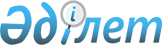 Тарих және мәдениет ескерткіштеріндегі ғылыми-реставрациялық жұмыстардың орындалуын бағалау нормативтерін бекіту туралыҚазақстан Республикасы Мәдениет және спорт министрінің 2021 жылғы 4 ақпандағы № 28 бұйрығы. Қазақстан Республикасының Әділет министрлігінде 2021 жылғы 9 ақпанда № 22168 болып тіркелді
      "Тарихи-мәдени мұра объектілерін қорғау және пайдалану туралы" 2019 жылғы 26 желтоқсандағы Қазақстан Республикасы Заңының 10-бабының 22) тармақшасына сәйкес БҰЙЫРАМЫН:
      1. Қоса беріліп отырған Тарих және мәдениет ескерткіштеріндегі ғылыми-реставрациялық жұмыстардың орындалуын бағалау нормативтері бекітілсін.
      2. Қазақстан Республикасы Мәдениет және спорт министрлігінің Мәдениет және өнер істері департаменті заңнамада белгіленген тәртіппен:
      1) осы бұйрықты Қазақстан Республикасы Әділет министрлігінде мемлекеттік тіркеуді;
      2) осы бұйрық қолданысқа енгізілгеннен кейін оны Қазақстан Республикасы Мәдениет және спорт министрлігінің интернет-ресурсында орналастыруды;
      3) осы тармақта көзделген іс-шаралар орындалғаннан кейін екі жұмыс күні ішінде Қазақстан Республикасы Мәдениет және спорт министрлігінің Заң қызметі департаментіне іс-шаралардың орындалуы туралы мәліметтерді ұсынуды қамтамасыз етсін.
      3. Осы бұйрықтың орындалуын бақылау жетекшілік ететін Қазақстан Республикасының Мәдениет және спорт вице-министріне жүктелсін.
      4. Осы бұйрық алғашқы ресми жарияланған күнінен кейін күнтізбелік он күн өткен соң қолданысқа енгізіледі. Тарих және мәдениет ескерткіштеріндегі ғылыми-реставрациялық жұмыстардың орындалуын бағалау нормативтері
      Ескертпе: *Тарих және мәдениет ескерткіштерінде ғылыми-реставрациялау жұмыстарын орындау бағаларының нормативтерін қолдануға жалпы ұсыныстар 1-0101÷28-0101 "Тарих және мәдениет ескерткіштеріндегі ғылыми-реставрациялау жұмыстары"
      1. Ғылыми-реставрациялау жұмыстарының белгілі бір түрі ресурстардың есептік норма көрсеткіші, жұмыс бірлігінің тағайындалған көрсеткішін қамтиды:
      – жұмысшы-реставраторлардың немесе суретші-реставраторлардың адам-сағаттағы еңбек шығындары;
      – орташа дәрежесі немесе жұмыс санаты;
      – жүргізушілердің еңбек шығындары, адам-сағат;
      – құрылыс машиналарының, механизмдердің, машинадағы механикаландырылған құралдардың номенклатурасы мен пайдалану уақыты, маш.-сағат;
      өндіріс процесінде пайдаланылатын (нақты) материалдар өлшемдері.
      2. Үстеме шығындар, сметалық пайда, уақытша ғимараттар мен құрылыстарға арналған шығындар, қысқы уақытта ғылыми-реставрациялау жұмыстарын жүргізу кезіндегі қосымша шығындар, өзге де жұмыстар мен шығындар жинақ нормаларында ескерілмеген және Қазақстан Республикасындағы баға белгілеу және сметалар жөніндегі қолданыстағы нормативтік құжаттарға сәйкес қосымша есептеледі.
      3. Нормативтерде қалыпты жағдайдағы жұмыс өндірісі ескерілген. Жұмыстарды ұйымдастыру жобасында негізделген ғылыми-реставрациялау жұмыстарын жүргізудің күрделі жағдайлары болған кезде төменде келтірілген түзету коэффициенттері, сондай-ақ ғылыми-реставрациялау жұмыстарының жекелеген түрлері бойынша ескертпелерде қолданылуы тиіс.
      4. Пайдаланылып жатқан ескерткіштерде және әсіресе тар жерде ғылыми-реставрациялау жұмыстарын жүргізу кезінде еңбек шығындарының нормаларына келесі түзету коэффициенттері қолданылады: 
      1) қолданыстағы ескерткіштердегі жұмыс кезінде – 1,2
      2) ерекше шектеулермен және материалдарды жұмыс орындарына жеткізуде қиындықтарда – 1.35
      3) зиянды деп жіктелген қолданыстағы нысан ішінде жұмыстарды орындау кезінде (булар, шаң, зиянды газдар мен түтіндердің болуы) – 1,25
      4) жоғары кернеулі нысандардың жанында жұмыс жасағанда – 1,2
      5) жұмыс орнындағы ауа температурасы 40 ° C-тан жоғары болғанда – 1,25
      6) 15 м астам биіктікте жұмыстарды орындау кезінде – 1,25
      7) ескерткіш апаттық жағдайда болғанда – 1,25.
      **Тарих және мәдениет ескерткіштерінде ғылыми - зерттеу және жобалау жұмыстарын орындауға бағалау нормативтерін қолдануға жалпы ұсыныстар
      29-0101÷29-0112 "Тарих және мәдениет ескерткіштері бойынша ғылыми-зерттеу және жобалау жұмыстары"
      1. 29-01=29-0112 бағалау нормативтері тарих және мәдениет ескерткіштері бойынша ғылыми-зерттеу және жобалау жұмыстарын орындауға арналған уақыт нормалары негізінде есептелген 2019 жылғы деңгейдегі базалық бағаларды қамтиды. Инфляциялық өзгерістер ағымдағы жылғы АЕК және 2019 жылғы АЕК арақатынасы бойынша айқындалатын түзету коэффициенттерін қолдану арқылы ескеріледі.
      2. Базалық бағалармен келесі шығындар ескерілмеген:
      1) салықтар, алымдар, аударымдар;
      2) орындаушы ұйымның үстеме шығыстары;
      3) жоспарлы жинақтар.
      3. Ғылыми-реставрациялау жұмыстары процесінде анықталған және бастапқы есептеуде ескерілмеген ғылыми-зерттеу және жобалау жұмыстарының құны анықталған жұмыс көлемдерінің актісі бойынша айқындалады және қосымша бағаланады.
      4. Бұрын орындалған ғылыми-жобалық құжаттаманы қарау құны және оны жазбаша қорытынды жасай отырып пайдалану мүмкіндігі 0,15 коэффициентін қолдана отырып, жинақтың тиісті бөлімдері бойынша, ал көрсетілген жұмыстарды орындау кезінде нысан басына бару және нұсқаны ішінара тексеру керек жағжайда – 0,2 коэффициенті пайдаланылады.
      5. Толық көлемде орындалмайтын ғылыми-зерттеу және жобалау жұмыстарының көлеміне байланысты жұмыс құны төмендету коэффициенттерін қолданып, айқындалады.
      6. Бекіту немесе келісу кезінде ғылыми-жобалау құжаттамасын қорғау орындаушы ұйымның міндеті болып табылады және базалық бағалармен ескерілген. Қорғау үшін қажетті көрсету материалдарын дайындау тиісті нормативтер бойынша ғылыми-зерттеу және жобалау жұмыстарына арналған сметада ескеріледі.
      7. Барлық жұмыс түрлері бойынша күрделілік санаттарының сипаттамасы жинақтың тиісті бөлімдерінде берілген. Зерттеу объектісін күрделілік санатына жатқызған кезде санатта келтірілген факторлардың біреуінің сәйкес келуі жеткілікті.
      8. Жинақтың нормаларында ескерілмеген және жинақтың тиісті бөлімдері бойынша ғылыми-зерттеу және жобалау жұмыстарының мынадай түрлеріне арналған шығындар қосымша айқындалады:
      1) реставрациялаудың эскиздік жобаларының қосымша нұсқаларын әзірлеу;
      2) әртүрлі тарихи кезеңдерге объектілерді графикалық қайта жаңғырту жобаларын әзірлеу;
      3) жоба бекітілгеннен кейін реставрациялау жұмыстарын жүргізу процесінде қажеттілік туындайтын қосымша өлшеу және жобалау жұмыстары.
      9. Базалық бағаларда ескерілмеген және қосымша еңбек шығындарының құнын есептеу арқылы анықталады:
      1) мамандандырылған жобалау ұйымдары өкілдерінің реставрациялау объектісінде ғылыми-техникалық басшылықты және авторлық қадағалауды жүзеге асыруы;
      2) тікелей келісімшарттар бойынша тапсырыс беруші тартқан ғылыми жобалардың бірлескен орындаушылары – бөгде тарап ұйымдарына консультативтік-техникалық көмек көрсету.
      10. Базалық бағаларымен жобалау ұйымының өндірістік қызметкерлерінің іс-сапарларына арналған шығындары ескерілмеген.
      11. Базалық бағаларда ғылыми-зерттеу жұмыстарының ажырамас құрамдас бөлігі болып табылатын өндірістік жұмыстарды орындау ескерілмеген:
      1) шурфтарды қазу және жабу;
      2) зондаждар жасау, құрылымдарды ашу және оларды бітеу;
      3) оларды кейіннен бөлшектей отырып уақытша тұғырдың төсенішін, уақытша тұрақтарды, жылжымалы баспалдақтарды, сатыларды орнату;
      4) өлшеу және зерттеу жұмыстарын автомұнаралар мен уақытша аспалы тұғырмен қамтамасыз ету, оларды жалға беру немесе жалға алу.
      12. Арнайы инженерлік жұмыстардың жобаларын, ескерткіштің негіздері мен іргетастарын күшейту жобаларын арнайы әдістермен әзірлеу құны Қазақстан Республикасының аумағында қолданыстағы "Құрылысқа арналған жобалау жұмыстарының бағалар жинағы" бойынша анықталады.
      13. Ескерткіштегі фототопографиялық (фототеодолиттік түсіру), геодезиялық, инженерлік-геологиялық жұмыстардың және инженерлік ізденістердің басқа да түрлерінің құны қолданыстағы "Құрылыс үшін инженерлік ізденістерге арналған бағалар жинағы" бойынша анықталады.
      14. Базалық бағаларда жобалау ұйымдарының бас жобалаушылардың функцияларын жүзеге асыруға байланысты шығындары ескерілмеген.
      15. Базалық бағаларда мұрағаттар, мұражайлар мен кітапханалардың қызметтеріне ақы төлеуге байланысты шығындар кірмейді және қосымша төленеді.
      16. Коэффициенттерді қолдану қажеттілігін жобалау ұйымы белгілейді және Тапсырыс берушімен келісіледі.
      17. Жұмыстардың құны жинақтың бөлімдерінде келтірілген бағалар бойынша бірнеше коэффициенттерді қолдана отырып анықталған жағдайда, соңғылары көбейтіледі.
      18. Жинақтың бағасы қолайлы кезең жағдайлары мен объектілер бойынша далалық ғылыми-зерттеу жұмыстарын жүргізудің қалыпты режимі үшін есептелген.
      Жылдың қолайсыз кезеңінде немесе басқа да күрделендіретін жағдайларда зерттеулердің сметалық құнын айқындау кезінде (нысанды зерттеу, түпнұсқалық зерделеу, өлшеу, шурфтар мен зондаждар бойынша жұмыстар және т.б.) бөлім кестелерінің бағаларына тек далалық жұмыстарға тиісті коэффициенттер қолданылады:
      1) таулы аудандарда – теңіз деңгейінен абсолюттік биіктігі 1000-нан 2000 м-ге дейін коэффициент 1,15, биік таулы аудандарда 2000 м-ден жоғары – 1,2 коэффициент;
      2) шөлді және сусыз аудандарда 3-қосымшада келтірілген коэффициенттерді қолдануға жол берілмейді;
      3) жылдың қолайсыз кезеңінде, мұнда жылдың қолайсыз кезеңінің ұзақтығы 6 айға дейін – 1,2 коэффициенті; 6 айдан астам – 1,4 коэффициенті.
      1-кесте
      Қазақстан Республикасының тарих және мәдениет ескерткіштеріндегі ғылыми-зерттеу жұмыстарының барлық түрлері үшін қолайсыз кезеңнің ұзақтығы
      Қазақстан Республикасының шөлді және сусыз аудандарындағы ескерткіштер бойынша аспан астында орындалатын ғылыми-зерттеу жұмыстарына арналған коэффициенттер
      19. Өлшеуіштері "парақ", "форматка" болып табылатын кестелердегі сызбалардың масштабын өзгерту кезінде келесі коэффициенттерді қолдану керек:
      20. Өлшеуіші табиғи аумақ (га, м2 және т.б.) болып табылатын кестелердегі сызбалардың масштабын өзгерткен кезде мынадай коэффициенттерді қолдану керек:
      01-0101-001-01 "Археология ескерткіштеріндегі ғылыми-реставрациялық жұмыстар":
      Археологиялық қазбалар қалыңдығы 200 мм аспайтын тегіс қабаттармен, мәдени қабаттың жай-күйін тіркей отырып, топырақты елей отырып және археологиялық және сәулет табындыларын іріктей отырып жүргізіледі. 
      Топырақ топтарының сипаттамасы:
      I-топ – өсімдік тамырлары жоқ топырақ, қоспасы жоқ табиғи ылғалды құм, жеңіл саздауыт, қоспасыз құмдақ, тамырсыз шымтезек тамырсыз, шлак. 
      II-топ – ұсақ және орташа қиыршық тастар 40 мм дейін, майлы және жұмсақ юр кезеңінің, үйілген топырақ, тапталып қалған қиыршықтас қосындысы араласқан, өсімдік қоқыстары араласқан малтатасты, шөп өсетін қабат бұталар мен ағаштардың тамырымен немесе құрылыс қоқысымен, ұсақталған тас пен қиыршық тастармен, құм мен ұсақталған тас араласқан көлемі 40 % дейін, құрғақ бархан және дюн құмы, сортаң және жұмсақ саздауыт, құмдақ ұсақталған тас араласқан немесе қиыршықтаспен араласқан құмы , ауыр құмдақ, борпылдақ құм ұсақталған тас араласқан немесе қиыршықтас араласқан көлемі 40 % дейін немесе басылып қалған құрылыс қоқысымен араласқан, тамырлары бар шымтезек, табиғи ылғалдылықтағы қара топырақ, ұсақталған тас өлшемі 40 % мм дейін тапталған шлак.
      III-топ – өлшемі 150 мм дейінгі ірі тастар мен қиыршықтас немесе қиыршықтас қоспасы бар ұсақ және орташа, жұмсақ карбон қоспасымен, ауыр тақтатас сынықтары немесе қиыршық тастармен, қиыршық тастармен және құмыралармен араласқан жұмсақ сынықтар, Көлемі бойынша қиыршық тастар мен қиыршықтас қоспасы бар табиғи ылғал құмы, қиыршық тасты, қиыршық тасты және қиыршық тасты немесе қоспасы бар қиыршық тасты немесе қиыршық тасты қоспасы бар жеңіл саздауыт көлемі бойынша 40% астам, құрылыс қалдықтары, қатайған қара топырақ, өлшемі 150 мм дейін қиыршық тас, металлургиялық шлак. 
      ІV-топ – салмағы 50 кг 30 % дейінгі салмақтағы таспен көміртекті немесе карбонды топырақ, қатайған сортаң және сортаң, металлургиялық шлактар ауада жатып қалған.
      Нормамен табиғи ылғал топырақтарын, яғни жер асты суларының, ағынды сулардың немесе жаңбыр суларының тікелей әсерімен байланысып жатқан. Ылғал топырақтар (жер асты сулары немесе жаңбыр суларының тікелей әсеріндегі) – еңбек шығынына келесі коэффициенттерді қолданған жөн:
      I-топтағы топырақтарда жұмыс істеу кезінде – 1,1;
      II-топтағы топырақтарда жұмыс істеу кезінде – 1,2; 
      ІІІ-топтағы топырақтарда жұмыс істеу кезінде – 1,3.
      Құралдарға қатты жабысатын топырақтар үшін еңбек шығынына келесі коэффициенттері қолдану керек: 
      I-топтағы топырақтар үшін - 1,12 дейін; 
      II-IV- топтардағы топырақтар үшін – 1,3 дейін.
      Егер қазылып жатқан топырақта басқа топтың қабаттары болса, олардың жалпы көлемінің 10 % аспайтын болса, басымырақ топтағы топырақ сипаттамаларын алынады.
      Егер жұмыстың көлемін тығыз күйде өлшеу мүмкін болмаса, көлемдерді қайта есептеу 1-кестеде көрсетілген топырақты қопсыту коэффициенттерін қолдану арқылы жүзеге асырылады.
      Бекіту құрылғысы келесі ережелерді басшылыққа алуы керек:
      1) 3 метрге дейінгі тереңдікте жер асты суларының болмауы немесе болмашы ағыны кезінде табиғи ылғалдылықпен байланысты топырақтар ойықтары бар кесілмеген тақтайлармен бекітіледі;
      2) дәл сондай, бірақ тереңдігі 3-тен 5 метрге дейін кесу тақталарынан тұтас бекітпемен бекітіледі;
      3) Сусымалы және ылғалдылығы жоғары топырақтар тереңдігіне қарамастан кесу тақтайларынан тұтас бекітпемен бекітіледі;
      4) жер асты суларының қатты ағыны кезінде – шпунтты бекіту.
      Құрылыс қоқысының көлемдік массасын қабылдау:
      1) тас, бетон, темірбетон конструкцияларын бөлшектеу және сылақты шабу кезінде – 1800 кг/м3;
      2) ағаш, каркасты-құйма конструкцияларды бөлшектеу кезінде – 600 кг/м3;
      3) бөлшектеу бойынша өзге де жұмыстарды орындау кезінде – 1200 кг/м3.
      Босатылған топырақ көлемін тығыз күйдегі көлемге қайта есептеу:
      1) үйіндіде 4 айдан кем жатқан және механикалық тығыздалуға ұшырамаған топырақ үшін – 1 кестенің 3-тармағының көрсеткіштері бойынша;
      2) үйіндіде 4 айдан артық жатқан және механикалық тығыздалуға ұшырамаған топырақ үшін, көлемі 1000 текше метрге дейін – 1 кестенің 4-тармағының көрсеткіштері бойынша.
      Төменде келтірілген іргетастың шұңқырлары мен траншеялардың беткейлерін бекіту жұмыстары жүргізілмейді.
      1-0101-001:
      Есептеуіш: 1 м3 тығыз күйде өлшенген топырақ
      Жұмыс құрамы: 
      1. Әрбір қабаттың қалыңдығы 20 см аспайтын топырақты қолмен қопсыту және шығару.
      2. Топырақты көлденеңінен 3 метрге дейін және тігінен 1,5 метрге дейін қашықтыққа лақтыру.
      3. Мәдени қабаттың жай-күйін және археологиялық жәдігерлерді іріктеу үшін үзіліспен.
      4. Топырақтан археологиялық жәдігерлерді таңдау .
      1-0101-001-01 2,5 метр тереңдікке I-топтағы топырағында археологиялық қазбалар
      1-0101-001-02 2,5 метр тереңдікке ІI-топтағы топырағында археологиялық қазбалар
      1-0101-001-03 2,5 метр тереңдікке ІІI-топтағы топырағында археологиялық қазбалар
      1-0101-001-04 2,5 метр тереңдікке IV-топтағы топырағында археологиялық қазбалар
      1-0101-001-05 5 метр тереңдікке I-топтағы топырақта археологиялық қазбалар
      1-0101-001-06 5 метр тереңдікке ІI-топтағы топырақта археологиялық қазбалар
      1-0101-001-07 5 метр тереңдікке ІІI-топтағы топырақта археологиялық қазбалар
      1-0101-001-08 5 метр тереңдікке IV-топтағы топырақта археологиялық қазбалар
      1-0101-002:
      Есептеуіш:1 м3 топырақ 
      Жұмыс құрамы:
      1. Еленген топырақты археолог қарау үшін үзілістермен топырақты електен өткізеді.
      2. Ұсақ бөлшектерді қолмен жинау.
      3. Қалған қалдықты 3 метр қашықтыққа апарып жинау.
      1-0101-002-01 I-IV-топтардағы топырақты археологиялық жұмыс кезінде електен өткізу
      1-0101-003:
      Есептеуіш: 1 м3 тығыз күйде өлшенген топырақ
      Жұмыс құрамы: 
      1. Археологиялық құралдарды қолдана отырып, аса сақтықпен жұқа қабаттармен топырақты қопсыту және тазарту.
      2. Археологиялық жәдігерлерді іріктеу.
      3. Топырақты арбаға тиеу.
      4. Жүк арбасын сүйрету жолы бойымен апару. 
      5. Топырақты түсіру.
      6. Үйіндідегі түсірілген топырақты қолмен тегістеу.
      7. Тақтайлардан төсемдерде сүйреткенге жол жасап, оларды жөндеп ұстау , тазалап тұру.
      1-0101-003-01 I-топтағы топырақтың топырақтың мәдени қабатын қолмен кесіп оны арбамен 20 метрге тасу
      1-0101-003-02 ІI-топтағы топырақтың топырақтың мәдени қабатын қолмен кесіп оны арбамен 20 метрге тасу
      1-0101-003-03 ІІI-топтағы топырақтың топырақтың мәдени қабатын қолмен кесіп оны арбамен 20 метрге тасу
      1-0101-003-04 ІV-топтағы топырақтың топырақтың мәдени қабатын қолмен кесіп оны арбамен 20 метрге тасу
      1-0101-003-05 Әр келесі 20 м сайын топырақты жылжытқанда 1-0101-003-01 нормаға қосу
      1-0101-003-06 Әр келесі 20 м сайын топырақты жылжытқанда 1-0101-003-02 нормаға қосу 
      1-0101-003-07 Әр келесі 20 м сайын топырақты жылжытқанда 1-0101-003-03 нормаға қосу
      1-0101-003-08 Әр келесі 20 м сайын топырақты жылжытқанда 1-0101-003-04 нормаға қосу
      1-0101-004:
      Есептеуіш: 1 м3 тығыз күйде өлшенген топырақ
      Жұмыс құрамы: 
      1. Археологиялық құралдарды қолдана отырып, аса сақтықпен қарау арқылы жұқа қабаттармен топырақты қопсыту және тазарту. 
      2. Археологиялық қазбаларды сұрыптау. 
      3. Көліктерге топырақ тиеу. 
      4. Көлікптен топырақты түсіру және қоқыс төгілген жерде топырақты тегістеу.
      1-0101-004-01 I топтағы топырақтың мәдени қабатын қолмен аршып оны көлікпен тасу
      1-0101-004-02 IІ топтағы топырақтың мәдени қабатын қолмен аршып оны көлікпен тасу
      1-0101-004-03 IІІ топтағы топырақтың мәдени қабатын қолмен аршып оны көлікпен тасу 
      1-0101-004-04 IV топтағы топырақтың мәдени қабатын қолмен аршып оны көлікпен тасу
      1-0101-005:
      Есептеуіш: 1 м3 тығыз күйде өлшенген топырақ
      Жұмыс құрамы: 
      1. Топырақты қопсыту арқылы қазу.
      2. Топырақты қайта толтыру және қолмен тығыздау.
      1-0101-005-01 I топтағы топырақтың 3,0 м тереңдікте археология ескерткішін зерттеуге арналған шұңқырлар қазу
      1-0101-005-02 ІI топтағы топырақтың 3,0 м тереңдікте археология ескерткішін зерттеуге арналған шұңқырлар қазу
      1-0101-005-03 ІІI топтағы топырақтың 3,0 м тереңдікте археология ескерткішін зерттеуге арналған шұңқырлар қазу
      1-0101-005-04 ІV топтағы топырақтың 3,0 м тереңдікте археология ескерткішін зерттеуге арналған шұңқырлар қазу
      1-0101-005-05 I топтағы топырақтың 5,0 м тереңдікте археология ескерткішін зерттеуге арналған шұңқырлар қазу
      1-0101-005-06 ІI топтағы топырақтың 5,0 м тереңдікте археология ескерткішін зерттеуге арналған шұңқырлар қазу
      1-0101-005-07 ІІI топтағы топырақтың 5,0 м тереңдікте археология ескерткішін зерттеуге арналған шұңқырлар қазу
      1-0101-005-08 ІV топтағы топырақтың 5,0 м тереңдікте археология ескерткішін зерттеуге арналған шұңқырлар қазу
      1-0101-006:
      Есептеуіш: 1 м3 тығыз күйде өлшенген топырақ
      Жұмыс құрамы: 
      1. Археологиялық артефактілерді қабаттарға 20 см аспайтын тереңдікте іріктеп топырақпен қолмен мұқият қопсыту.Егер артефактердің көп мөлшері табылса, ескерткіш жоспарына артефакттер мен ұңғылардың іріктелуі арқылы топырақ түсіру керек. 2.Топырақты шетіне немесе сөреге бүктеп, сөрелер үстінен сырғытыңыз (тереңдігі 1,5 м-ден астам). 
      3.Топырақтың күйін анықтау, археологиялық артефактілер мен топырақтан топырақ үлгілерін алу үшін қажетті жұмыстар тоқтайды.
      1-0101-006-01 I топтағы топырақтың тереңдігі 2,5 м дейін археологиялық шұңқырлар қазу
      1-0101-006-02 ІI топтағы топырақтың тереңдігі 2,5 м дейін археологиялық шұңқырлар қазу
      1-0101-006-03 ІІI топтағы топырақтың тереңдігі 2,5 м дейін археологиялық шұңқырлар қазу
      1-0101-006-04 ІV топтағы топырақтың тереңдігі 2,5 м дейін археологиялық шұңқырлар қазу
      1-0101-006-05 I топтағы топырақтың тереңдігі 5,0 м дейін археологиялық шұңқырлар қазу
      1-0101-006-06 ІI топтағы топырақтың тереңдігі 5,0 м дейін археологиялық шұңқырлар қазу
      1-0101-006-07 ІІI топтағы топырақтың тереңдігі 5,0 м дейін археологиялық шұңқырлар қазу
      1-0101-006-08 ІV топтағы топырақтың тереңдігі 5,0 м дейін археологиялық шұңқырлар қазу
      1-0101-007:
      Есептеуіш: 1 м3 тығыз күйде өлшенген топырақ
      Жұмыс құрамы: 
      1. Аралау және кесу арқылы бекітпелерді дайындау.
      2. Уақытша бекіту элементтерін оларды тұрақты элементтермен ауыстыру арқылы (арматурамен) қабырғадағы бұзушылықтарды ескере отырып және бекіту тақталарының артындағы бос жерлерді толтыра отырып. 
      3. Бекіткіштерді бетіне қолмен бөлшектелген материалды жеткізумен бөлшектеу.
      1-0101-007-01 Археологиялық қазбалар мен тереңдігі 5 м дейінгі I топтағы табиғи ылғал топырағында шұңқырларды қазу кезінде қабырғаға тіреуіштерді орнату және жинап алу
      1-0101-007-02 Археологиялық қазбалар мен тереңдігі 5 м дейінгі IІ топтағы табиғи ылғал топырағында шұңқырларды қазу кезінде қабырғаға тіреуіштерді орнату және жинап алу
      1-0101-007-03 Археологиялық қазбалар мен тереңдігі 5 м дейінгі IІІ топтағы табиғи ылғал топырағында шұңқырларды қазу кезінде қабырғаға тіреуіштерді орнату және жинап алу
      1-0101-007-04 Археологиялық қазбалар мен тереңдігі 5 м дейінгі I топтағы сумен қаныққан топырағында шұңқырларды қазу кезінде қабырғаға тіреуіштерді орнату және жинап алу
      1-0101-007-05 Археологиялық қазбалар мен тереңдігі 5 м дейінгі IІ топтағы сумен қаныққан топырағында шұңқырларды қазу кезінде қабырғаға тіреуіштерді орнату және жинап алу
      1-0101-007-06 Археологиялық қазбалар мен тереңдігі 5 м дейінгі IІІ топтағы сумен қаныққан топырағында шұңқырларды қазу кезінде қабырғаға тіреуіштерді орнату және жинап алу
      1-0101-007-07 Археологиялық қазбалар мен тереңдігі 5 м дейінгі IV топтағы сумен қаныққан топырағында шұңқырларды қазу кезінде қабырғаға тіреуіштерді орнату және жинап алу
      1-0101-008:
      Есептеуіш: 1 м3 тығыз күйде өлшенген топырақ
      Жұмыс құрамы: 
      1. Топырақты қопсыту, археологиялық артефактілерді іріктеу және шетін лақтыру арқылы мұқият қазу, егер көптеген артефактілер табылса, артефактілерді таңдап, оларды бекіту арқылы топырақты сүзіп алу керек.
      2. Құрылғылар және тіректерді бөлшектеу
      3. Топырақты қайта толтыру.
      4. Қалған топырақты арбамен 50 м қашықтыққа апарып тегістеп төгу. 
      Тереңдігі 2,0 м дейінгі тарихи-мәдени ескерткіштердің негіздерін реставрациялау және нығайту кезінде шұңқырлар қазу:
      1-0101-008-01 Іргетасын реставрациялау және нығайту үшін I-II топтағы топырақтың тереңдігі 2,0 м дейінгі шұңқыр қазу
      1-0101-008-02 Іргетасын реставрациялау және нығайту үшін III топтағы топырақтың тереңдігі 2,0 м дейінгі шұңқыр қазу
      1-0101-008-03 Іргетасын реставрациялау және нығайту үшін ІV топтағы топырақтың тереңдігі 2,0 м дейінгі шұңқыр қазу
      1-0101-008-04 Іргетасын реставрациялау және нығайту үшін I-II топтағы топырақтың тереңдігі 5,0 м дейінгі шұңқыр қазу
      1-0101-008-05 Іргетасын реставрациялау және нығайту үшін III топтағы топырақтың тереңдігі 5,0 м дейінгі шұңқыр қазу
      1-0101-008-06 Іргетасын реставрациялау және нығайту үшін ІV топтағы топырақтың тереңдігі 5,0 м дейінгі шұңқыр қазу
      1-0101-009:
      Есептеуіш: 1 м3 тығыз күйде өлшенген топырақ
      Жұмыс құрамы:
      1. Қопсыту арқылы топырақты мұқият қазу, археологиялық артефактілерді іріктеу және жиегіне жинау.
      2. Құрылғылар және тіректерді бөлшектеу. 
      3. Қолмен тегістеу арқылы топырақты кері толтыру. 
      4. Артық топырақты жою. 
      5. Қол көліктеріне арналған қозғалыс құралы.
      01-0101-009-01 I-II топтағы топырақтың тереңдігі 2,0 м дейінгі іргетастарды реставрациялау және сыртқы құрылғы жұмыстарын орнату кезінде траншеяларды қазу, және т.б.,тарих және мәдениет ескерткіштерінде
      01-0101-009-02 ІІI топтағы топырақтың тереңдігі 2,0 м дейінгі іргетастарды реставрациялау және сыртқы құрылғы жұмыстарын орнату кезінде траншеяларды қазу, және т.б.,тарих және мәдениет ескерткіштерінде
      01-0101-009-03 ІV топтағы топырақтың тереңдігі 2,0 м дейінгі іргетастарды реставрациялау және сыртқы құрылғы жұмыстарын орнату кезінде траншеяларды қазу, және т.б.,тарих және мәдениет ескерткіштерінде
      01-0101-009-04 I-II топтағы топырақтың тереңдігі 5,0 м дейінгі Іргетастарды реставрациялау және сыртқы құрылғы жұмыстарын орнату кезінде траншеяларды қазу, және т.б.,тарих және мәдениет ескерткіштерінде
      01-0101-009-05 ІІI топтағы топырақтың тереңдігі 5,0 м дейінгі Іргетастарды реставрациялау және сыртқы құрылғы жұмыстарын орнату кезінде траншеяларды қазу, және т.б., тарих және мәдениет ескерткіштерінде
      01-0101-009-06 ІV топтағы топырақтың тереңдігі 5,0 м дейінгі Іргетастарды реставрациялау және сыртқы құрылғы жұмыстарын орнату кезінде траншеяларды қазу, және т.б.,тарих және мәдениет ескерткіштерінде
      1-0101-010:
      Есептеуіш: 1 м3 оқшау
      Жұмыс құрамы:
      1. Кірпіш немесе тастардағы оқшаулауды қолмен бөлшектеу.
      2. Зембілге немесе қол арбасына тиеу.
      3. 100 м дейінгі аралықта арбалармен тасымалдау немесе тасу.
      4. Сұрыптары бойынша қат-қабат қаптау.
      1-0101-010-01 Бөлмелерді үйіндіден аршып тазартып, оны 100 м қашықтыққа шығару және зембілмен немесе арбамен тасу
      1-0101-011:
      Есептеуіш: 1 м3 топырақ
      Жұмыс құрамы:
      1. Топырақты қопсыту.
      2. Зембілге немесе қол арбасына тиеу.
      3. Топырақты 100 м қашықтыққа жылжыту.
      1-0101-011-01 Бөлмелердегі кейіннен жиналған үйіндіні аршып алу
      1-0101-012:
      Есептеуіш: 1 м3 топырақ
      Жұмыс құрамы:
      1. Бұрын лақтырылған топырақпен шұңқырларды толтырып,тегістеп,тығыздау.
      2. Қажет болған жағдайда су құю
      1-0101-012-01 I топтағы топырақтың шұңқырларды ,қазбаларды қайта толтырып,қолмен бастырып тегістеу
      1-0101-012-02 ІI топтағы топырақтың шұңқырларды ,қазбаларды қайта толтырып,қолмен бастырып тегістеу
      1-0101-012-03 ІІI топтағы топырақтың шұңқырларды ,қазбаларды қайта толтырып,қолмен бастырып тегістеу
      1-0101-012-04 ІV топтағы топырақтың шұңқырларды ,қазбаларды қайта толтырып,қолмен бастырып тегістеу
      Түзетулер:
      02-0101-001-01"Кесек немесе жұмыр тастан жасалған іргетастар мен құрылымдарды қайта жасау және реставрациялау";
      Тарих және мәдениет ескерткіштерінің кесек және жұмыр тастан қаланған іргетастары, тағы да бекініс қабырғалары мен мұнаралаларын реставрациялау және қалпына келтіру жұмыстары қарастырылған.
      Қалыпты қажеттіліктің 50 % мөлшерінде бөлшектеуден қалған және қоспадан тазартылған кесек тастарды, қыштарды, жұмыр тастарды, кірпішті қолдану көзделген. Аталған тастар мен кірпішті еңбек шығындарының құнына 50 % артық мөлшерде қолданған кезде 1,1 коэффициентін қолдану қажет.
      Қосымша нормаларымен әк-цементті (күрделі) қоспасымен қалау ескерілген. 
      Әк-цемент(күрделі) қоспасымен қалану көзделген. Цемент қоспасын қолданған жағдайда еңбек шығындарының құнына 1,15 коэффициентін қолдану, ал материалдары тиісінше ауыстырылады.
      Нормада төмендегі істерге арнайы уақыт бөлінген:
      инертті материалдарды дайындау, қоспалар, бетондар дайындау, қоспаны жұмыс орнына көлденеңінен 50 метрге дейін және биікке 7 метрге дейін көтеру, жұмыс орнындағы қоқысты жинау;
      биіктігі 3,5 метрге дейінгі сүйемелі баспалдақ пен жылжымалы баспалдақтың орнын ауыстыру, сондай-ақ тіреу жазықтығынан биіктігі 2 метрге дейінгі уақытша тұғырдың төсенішін бөлшектеу және жылжыту;
      технологиялық процестің ажырамас бөлігі болып табылатын операциялар – тасты немесе кірпішті өлшеміне қарай таңдау, сапасы және түсі бойынша іріктеу; қатты қашалған кірпіш пен тасты қоспамен толтыру, тасты немесе кірпіштің қажетіне қарай құрғағын таңдау, тасты немесе кірпішті сулау; қалың қоспаны жағу, қуысты шақпақтастармен толтыру және т. б.
      Кескіні қисық сызықты қабырғаларын салу кезінде еңбек шығындарының құнына 1,1 коэффициентін қолдану қажет.
      Сүйемелі баспалдақтарда 3,5 метрден астам биіктікте жұмыс істеген кезде еңбек шығындарының құнына 1,15 коэффициентін қолдану керек.
      Ерекше күшті әк қоспасында қалыптасқан ескі қалауды бөлшектеу кезінде, қоспаның беріктігі тиісті актімен расталған жағдайда, әк-цемент немесе цемент қоспасымен қалауды бөлшектеу үшін көзделген еңбек шығындарының нормасын қолдануға рұқсат етіледі.
      2-0101-001:
      Есептеуіш: 1 м3 бөлшектелген кірпіш
      Жұмыс құрамы:
      1. Кесек немесе жұмыр тастан қаланған қабырға мен бағанды абайлап, құрылымның сау бөлігіне зиянын тигізбей бөлшектеп 3 метр қашықтыққа апарып, жұмыс орнын қоқыстан тазарту. 
      2. Кесек немесе жумыр тастарды қоспасынан тазартып ажыратып алу.
      3. Тастарды 20 метр жерге апарып текшелеп жинау.
      2-0101-001-01 Кесек немесе жұмыр тастан қаланған қабырға мен бағанды бөлшектеу, нашар қоспа –әкпен.
      2-0101-001-02 Кесек немесе жұмыр тастан қаланған қабырға мен бағанды бөлшектеу, қоспасы - күрделі немесе орташа берік
      2-0101-001-03 Кесек немесе жұмыр тастан қаланған қабырға мен бағанды бөлшектеу, өте мықты қоспасы - цементпен немесе
      2-0101-001-04 Кесек немесе жұмыр тастан қаланған іргетасты бөлшектеу, нашар қоспа - әкпен.
      2-0101-001-05 Кесек немесе жұмыр тастан қаланған іргетасты бөлшектеу, қоспасы - күрделі немесе орташа берік
      2-0101-001-06 Кесек немесе жұмыр тастан қаланған іргетасты бөлшектеу, қоспасы - цементпен немесе өте мықты
      2-0101-002:
      Есептеуіш: 1 м3 қалау
      Жұмыс құрамы:
      1. Қиыршық таспен негізіндің орнын дайындау.
      2. Іргетасты кезекпен кемер қалдырып қалау, сақталған жерлерді байланыстыу үшін.
      3. Кірпішті қашау және кесек немесе жұмыр тасымалдау. 
      2-0101-002-01 Таспалы кесек немесе жұмыр іргетасын реставрациялау және нығайту.
      2-0101-002-02 Таспалы кірпіш іргетасын реставрациялау және нығайту
      2-0101-002-03 Бағаналы шойтас іргетасын реставрациялау және нығайту
      2-0101-002-04 Бағаналы кірпіш іргетасын реставрациялау және нығайту
      2-0101-003:
      Есептеуіш: 1 м3 қалау
      Жұмыс құрамы:
      1. Қиыршық таспен негіздің орнын дайындау.
      2. Сақталған іргетас бөліктеріне байланыстырып жоспарлап іргетасты қалау.
      3. Орнына тасты тіреп, кірпішті қашап қою.
      2-0101-003-01 Кесек немесе жұмыр тастан ленталы іргетасты реставрациялау және нығайту
      2-0101-003-02 Кірпіш ленталы іргетасты реставрациялау және нығайту
      2-0101-003-03 Бағаналы кесек немесе жұмыр іргетасын реставрациялау және нығайту
      2-0101-003-04 Бағаналы кірпіш іргетасын реставрациялау және нығайту
      2-0101-004:
      Есептеуіш: 1 м3 іргетасты толықтыру, іргетас және темірбетон құрсауы
      Жұмыс құрамы:
      2-0101-001-01:
      1. Шурфпен және ұңғыма құрылғыларымен шұңқырларды қазу, бөренелер мен тақтайларды бөлшектеу.
      2. Металл арқалықтары арқылы қондырғы немесе ескі іргетастарды жинақтау.
      3. Іргетасты төсеу.
      4. Апарғаннан кейін топырақпен толтырыңыз.
      5. Өңделетін жерге материалды ұңғыма арқылы жеткізу.
      2-0101-001-02:
      1. Қалыпты құру және бөлшектеу.
      2. Арматураны дайындау және орнату.
      3. Бетондау және бетон қатқанша күтім жасау.
      4. Ұңғыма арқылы іргетастарды нығайту орнына материалдар жеткізу.
      2-0101-004-01 Іргетастың жоғалған жерін толықтыру.
      2-0101-004-02 Темірбетонды құрсаумен іргетасты нығайту
      2-0101-005:
      Есептеуіш: 1м2 желімді оқшаулау,сазды оқшаулаудың 1 м3 үшін
      Жұмыс құрамы:
      2-0101-005-01÷06:
      1. Бетті тазарту.
      2. Цемент қоспасымен бетін тегістеу.
      3. Оқшаулағыш материалды мөлшеріне қарай кесу.
      4. Оқшаулағыш құрамды қайнату және жылыту.
      5. Жіктерін тазарту.
      6. Жіктерді мұқият майлап оқшаулау материалын төсеу.
      7. Оқшаулаудың жоғарғы қабатын битум мастикамен майлау.
      2-0101-005-07:
      1. Сазды илеп дайындау.
      2. Иленген сазды тығыздап салу.
      2-0101-005-01 2 қайтара көлденең бетін гидрооқшаулау
      2-0101-005-02 3 қайтара көлденең бетін гидрооқшаулау
      2-0101-005-03 4 қайтара көлденең бетін гидрооқшаулау
      2-0101-005-04 2 қайтара тік бетін гидрооқшаулау
      2-0101-005-05 3 қайтара тік бетін гидрооқшаулау
      2-0101-005-06 4 қайтара тік бетін гидрооқшаулау
      2-0101-005-07 Сазбен көлденең және тік беттерін гидрооқшаулау
      2-0101-006:
      Есептеуіш: м3 қалау
      Жұмыс құрамы:
      1. Бүлінген аймақтарды абайлап, сақталған көне бүтін бөлігіне зиянын тигізбей бөлшектеу.
      2. Текшелеген жерден сұрыптап, түсі мен сапасы бойынша қалау үшін ұрғылап қашаумен дәлдеу.
      3. Ұңғылаған орынға жаңа қашалған, тақталанған тастарды қалау. 
      4. Аршылып қашалынған бетіндегі бос орынды бітеу.
      2-0101-006-01 Беткі жағының қалыңдығы 30 метрге дейін реставрациялау
      2-0101-006-02 Беткі жағының қалыңдығы 60 метрге дейін реставрациялау
      2-0101-006-03 Беткі жағының қалыңдығы 75 метрге дейін реставрациялау
      2-0101-006-04 Қалың қабырғадағы кірпішпен немесе тастан қаланған бүлінген жерлерді реставрациялау
      2-0101-007:
      Есептеуіш: 1 м3 қалау
      Жұмыс құрамы:
      2-0101-007-01:
      1. Бет жақтарын сынық немесе нашар өңделген тақта таспен текшеленіп тұрған жерінен ашық жерлерге формасымен сақталған жерлерімен байланыстырып қалау.
      2-0101-007-02:
      1. Кертеш тістері мен парапеттерді орнын толтырып қалау.
      2-0101-007-03 Қабырғаларды қайта жасау
      2-0101-007-02 Кертеш тістерін, парапеттерін, бағаналарды және т.б. қайта жасау
      Түзетулер:
      03-0101-001-01 "Кесек және жұмыр тастан жасалған тарих және мәдениет ескерткіштерінің іргетастары мен құрылымдарын реставрациялау, консервациялау және қайта жасау":
      1. Осы қосымшада тарих және мәдениет ескерткіштерінде кірпіш қалауларын реставрациялау, консервациялау және қайта жасау жұмыстарын орындауға арналған ресурстардың шығын нормалары қамтылады.
      2. Қарапайым қалаулармен салыстырғанда кірпіш қалауларын реставрациялау және қайта жасау бойынша жұмыстарды орындаудың еңбек сыйымдылығын едәуір арттыратын факторлар:
      1) ескі кірпіштерді және сақталған ежелгі кірпіштердің іргелес бөлшектерін зақымдамау үшін сақтықпен тек қана қолмен жұмыс жасау;
      2) ескерткіштің жекелеген кішігірім бөліктерін реставрациялау, жаңа және ескі кірпіш арасын байланыстыра отырып, қалаудың арнайы ережелерін міндетті түрде орындау;
      3) ескерткіштің құрылысында тарихи және сәулет өнерінің құндылығын білдіретін кескіндемелерді, мозаика, мүсіндерді және т.б. сақтау қажеттілігін қамтамасыз ететін өндіріс жағдайында жұмыстарды орындау;
      4) ескі кірпіштің барлық формалары мен ретін дәл көшірмелеу қажеттілігі;
      5) қолмен профильді бөлшектердің шаблондарын алдын ала және профильді кірпішті сол жерде қашап дайындау.
      3. Қосымшада қалаудың күрделілігіне байланысты келесі түрлерге бөлу қабылданған.
      Қабырғалар мен тікбұрышты бағаналар (сәулеттік безендірудің күрделілігі):
      1) қарапайым – тегіс, сәулет декорынан айырылған немесе қарапайым сәулет бөлшектерімен (қабаттық белдіктер, сандриктер, рустар, радиаторлық қуыстар, биіктігі 4 қатар кірпіш және т.б. аспайтын карниздер);
      2) күрделілігі орташа - сыртқы қабырғалардың алдыңғы жағының ауданы 20 % аспайтын аумақты алып жатқан сәулет декорының бөлшектерімен күрделенген қалаулар (биіктігі 4 қатар кірпіш, пилястралар, жартылай толқындар, ендер, кокошниктер және басқа да сәулет бөлшектері);
      3) күрделі – сыртқы қабырғалардың алдыңғы жағының ауданы 40 % аспайтын аумақты алып жатқан сәулет декорациясының бөлшектерімен күрделенген қалаулар;
      4) аса күрделі - сыртқы қабырғалардың алдыңғы жағының 40 % астамын алатын, сәулет декорының бөлшектерімен күрделенген қалаулар;
      Күмбез және аркалар (құрылымы күрделі):
      5) қарапайым - күмбез қорапшалы, цилиндрлік, аркалар және аркалы маңдайшалар - жартылай дөңгелек, үш доғалы;
      6) орташа күрделі - доғалар жабық, күмбезді, шатырлы, науа тәрізді және басқалары аласа бірнеше пішінді, арка - қос доғалы;
      7) күрделі - қиылыскан күмбездер және басқалары көп пішінді аласалау;
      8) өте күрделі - қиылыскан желкенше тәрізді күмбез және аркалар.
      4. Терезе ойықтарын төменде көрсетілген нормалармен реставрациялау:
      1) терезе жақтауының қыры – 03-0102-001 ÷ 03-0102-002 кестелері бойынша;
      2) терезе жақтауының әшекей жақтауы - 03-0102-003÷ 03-0102-004 кестелері бойынша.
      5. Жинақтағы жұмысшы-реставратордың еңбек шығындары стандартты кірпіштерге, ескі үлгілерге және үлкен кірпіштерге орташа есептелген.
      Нормамен үш түрлі кірпіш қалауды қарастырылған:
      1) үлкен кірпіштерге 300×145×80 мм, салмағы 7 кг;
      2) ескі үлгідегі 270×130×65 мм, салмағы 4,4 кг;
      3) стандартты кірпіш 250×120×65 мм, салмағы 3,75 кг.
      Жіктері қалыңдығына сәйкес көлденең және тігінен:
      4) үлкен кірпіштерге 20 мм және 12 мм -ге дейін;
      5) ескі үлгідегі кірпішке 15 мм және 12 мм -ге дейін;
      6) стандартты кірпішке 12 мм және 10 мм -ге дейін.
      6. Кірпіштерді қалау түрлерінің әр түрлері үшін ерекше қисық сызықты қалаудан басқа - дөңгелек колонналарды, аркаларды, қабырғаның аяғы әртүрлі жиекті және т.с.с. еңбек шығындарына орташа норма алынған.
      Қисықсызықты кірпіштердің қалануы стандартты кірпіштің еңбек шығындарына коэффициенттермен алынады:
      1) жоспарда қисықсызықы болып келсе - коэффициенті 1,1;
      2) көлбеу, конус тәрізді және цилиндрлік кірпіштер қаланса, сондай-ақ контрфорстар болса - коэффициенті 1,15.
      7. Нормалармен бүкіл кірпіш көлемінің 10 % дейінгі мөлшерінде жарты кірпіштің қолдануды қаралған. Ал көп мөлшерде жарты кірпіштер қолданғада келесі әр 10 % сайын еңбек шығынына - 1,05 коэффициенті қолданылады
      8. Қалыпты қолданудан бөлшектеніп алынған кірпіштерді (қоспадан тазартылған) қолдану 50 % мөлшерінде қарастырылады. Аталған кірпішті 50 % жоғары қолданғанда еңбек шығынына - 1,1 коэффициенті қолданылады
      9. Қосымшадағы нормада әк-цемент қоспасымен кірпішті қалау қарастырылған. Кейбір жағдайларда арнайы шешімдер арқылы жүзеге асырылатын цемент қоспасымен қалау кезінде еңбек шығынына - 1,15 коэффициенті қолданылады. Қоспаның маркасын нормамен көрсетілген жобалық мәліметтермен анықталуы керек.
      10. Қосымшада нормамен ескерілген:
      1) инертті материалды дайындау, қоспа және бетон дайындау, жұмыс орнына материалдарды 50 метрге және биіктігі 7 метрге дейін апару, жұмыс орнын қоқыстан тазарту.
      2) биіктігі 3,5 м дейінгі баспалдақтарды және басқыштарды сондай-ақ тіреуішке қойылған биіктігі 2 м-ге дейінгі тақтайларды құрып, бұзып орнынан жылжыту.
      3) технологиялық процестің ажырамас бөлігі болып табылатын операциялар: кірпішті түсі мен сапасы бойынша іріктеу, оны суға батыру, бекітіп, үйлестіру, кірпішті қоспаға салар алдында құрғату.
      11. Жиылмалы баспалдақпен 3,5 м жоғары биіктікте жұмыс істегенде еңбек шығыны мен төлемақыға 1,15 коэффициенті қолданылады.
      12. Қалауды бөлшектеу немесе сәулеттік бөлшектерге арналған профильді кірпіштерді орналастырып дәлдеу еңбек шығынын бағалауда есптелмеген жағдайда, осы жұмыстардың құнын жеке есептеу қажет.
      13. Қабырғалардың күрделі қалануы және тікбұрышты тіректерді қалаған уақытта еңбек шығынына - 1.15 коэффициентін қолдану керек.
      Түзетулер:
      3-0101-001:
      Есептеуіш: 1м3 бөлшектелген қалау
      Жұмыс құрамы:
      1. Кірпіштің қалауын қолмен абайлап кірпіштерге бөлшектеу, бөлінбейтін бөлігінің қауіпсіздігін қамтамасыз ету үшін.
      2. Кірпішті қоспадан тазарту. 
      3. Жарамды кірпішті бөлек қатарлап жинау.
      4. Қиыршық тасты немесе сынықтарды үйіп жинау.
      3-0101-001-01 Қалауы - әлсіз кірпіш қабырғаны, діңгекті, күмбезді бұзып алу
      3-0101-001-02 Қалауы - орташа кірпіш қабырғаны, діңгекті, күмбезді бұзып алу
      3-0101-001-03 Қалауы - мықты кірпіш қабырғаны, діңгекті, күмбезді бұзып алу
      3-0101-002:
      Есептеуіш: 1м2 еден немесе алаңша
      Жұмыс құрамы:
      1. Кірпіш едендерді абайлап, қолмен бөлшектеу. 
      2. Негізді тазартып, қоқысты жинап ауаша 10 м қашықтыққа тасып апару.
      3-0101-002-01 Кірпіш едендерді және алаңшаларды бөлшектеп, қырынан қойып жинау.
      3-0101-002-02 Кірпіш едендерді және алаңшаларды бөлшектеп, жалпағынан жинау.
      3-0101-003: 
      Есептеуіш: 1 зондтау ауданы 1 м2 дейін
      Жұмыс құрамы:
      Кірпіш қалауын сақтықпен бұзып, қалған қалаудың қауіпсіздігін қамтамасыз ету.
      3-0101-003-01-Кірпіш қабырғаларды зондаждау, тереңдігі 15 см дейін
      3-0101-003-02-Кірпіш қабырғаларды зондаждау, тереңдігі 30 см дейін
      3-0101-002-03-Кірпіш қабырғаларды зондаждау, тереңдігі 50 см дейін
      3-0101-004:
      Есептеуіш:1 зондаждау ауданы 1 м2 дейін
      Жұмыс құрамы:
      1. Табиғи тастан жасалған төсемені қопару немесе ашу (кірпіш, метлах қыштары және т.б.)
      2. Негізді ашу 
      3. Төменгі қабаттың төсемелерін қопару.
      3-0101-004-01 Табиғи тастан, кірпіштен, метлах қыштарымен және т.б. жабылған едендерді зондаждау, зондаж тереңдігі 15 см дейін
      3-0101-004-02 Табиғи тастан, кірпіштен, метлах қыштарымен және т.б. жабылған едендерді зондаждау, зондаж тереңдігі 30 см дейін
      3-0101-004-03 Табиғи тастан, кірпіштен, метлах қыштарымен және т.б. жабылған едендерді зондаждау, зондаж тереңдігі 50 см дейін
      3-0102-001: 
      Есептеуіш: 1 м2 кірпіш қалауының реставрацияланатын беткі қабаты
      Жұмыс құрамы: 
      1. Жалпағынан жатқан қатарды абайлап алып, кірпішті байланыстыру үшін қырынан жатқан қатарды шығарып алу. 
      2. Қабырғаның іргелес бөліктерін сүру. 
      3. Сүрілген орынды жуу .
      4. Кірпішті түсі мен сапасы бойынша қоспамен жинап, кесінді темірлермен қосылған жерлерін байланыстыру.
      5. Қабырғаның бетін ластанған қоспадан тазарту.
      3-0102-001-01 Кірпішпен қапталған кірпіштің алдыңғы бетін реставрациялау, ендіру тереңдігімен 0,5 кірпіш
      3-0102-001-02 Кірпішпен қапталған кірпіштің алдыңғы бетін реставрациялау, ендіру тереңдігімен 1,0 кірпіш
      3-0102-001-03 Кірпішпен қапталған кірпіштің алдыңғы бетін реставрациялау, ендіру тереңдігімен 1,5 кірпіш
      3-0102-001-04 Тереңдігі 0,5 ескі үлгідегі кірпішпен қаланған алдыңғы кірпіш бетін реставрациялау
      3-0102-001-05 Тереңдігі 1,0 ескі үлгідегі кірпішпен қаланған алдыңғы кірпіш бетін реставрациялау
      3-0102-001-06 Тереңдігі 1,5 ескі үлгідегі кірпішпен қаланған алдыңғы кірпіш бетін реставрациялау
      3-0102-001-07 Стандартты тереңдігі 0,5 кірпішпен қапталған кірпіштің алдыңғы бетін реставрациялау
      3-0102-001-08 Стандартты тереңдігі 1,0 кірпішпен қапталған кірпіштің алдыңғы бетін реставрациялау
      3-0102-001-09 Стандартты тереңдігі 1,5 кірпішпен қапталған кірпіштің алдыңғы бетін реставрациялау
      3-0102-002:
      Есептеуіш: 10 жатқызылған кірпіш
      Жұмыс құрамы: 
      1. Жалпағынан жатқан қатарды абайлап алып, кірпішті байланыстыру үшін қырынан жатқан қатарды шығарып алу. 
      2. Қабырғаның іргелес бөліктерін сүру. 
      3. Сүрілген орынды жуу 
      4. Кірпішті түсі мен сапасы бойынша қоспамен жинап, кесінді темірлермен қосылған жерлерін байланыстыру.
      5. Қабырғаның бетін ластанған қоспадан тазарту.
      3-0102-002-01 Бір жерден үлкенірек 1-10 дейін кірпіштің алдыңғы бетін реставрациялау
      3-0102-002-02 Бір жерден ескі үлгідегі 1-10 дейін кірпіштің алдыңғы бетін реставрациялау
      3-0102-002-03 Бір жерден стандартты 1-10 дейін кірпіштің алдыңғы бетін реставрациялау
      3-0102-003:
      Есептеуіш: 10 дана қысылған үлкен өлшемді реставрациялық кірпіш
      Жұмыс құрамы:
      1. Жиналған үйіндіден түсі мен сапасы бойынша кірпішті таңдап жұмыс орнына апару.
      2. Үлгіні дайындау(бір профильдегі кірпіштер тобы үшін). 
      3. Үлгімен суретін салу. 
      4. Қашалған кірпішті орнына дәлдеп қолмен оюлау.
      5. Қашағаннан кейін қатарлап жинау
      3-0102-003-01 Профильденген және оюлаған кірпіштерді дайындау, қарапайым шетін қашап
      3-0102-003-02 Профильденген және оюлаған кірпіштерді дайындау, қарапайым жартылай дөңгелетіп, үшбұрыштап және т.б.
      3-0102-003-03 Профильденген және оюлаған кірпіштерді дайындау, қарапайым білікшемен кертік жасап
      3-0102-003-04 Профильденген және оюлаған кірпіштерді дайындау, орташа білікшемен, 2 кертікпен орташа күрделі сәнімен
      3-0102-003-05 Профильденген және оюлаған кірпіштерді дайындау, білікшемен қырынан 2 кертік, қырын доғалдандырып орташа күрделі сәнімен
      3-0102-003-06 Профильді және оюланған бұрышында ойығы бар кірпішті пішінді күрделі қашаумен дайындау
      3-0102-003-07 Профильді және оюланған 4 және одан да көп әртүрлі ойығы бар кірпішті пішінді күрделі қашаумен дайындау
      3-0102-003-08 Профильді және оюланған 4 және одан да көп ойығы, бұрышы бар кірпішті пішінді күрделі қашаумен дайындау
      3-0102-003-09 Кескінді және оюланған кірпіш дайындау - әріптер мен белгілерді ою үшін
      3-0102-003-10 Кескінді және оюланған кірпіш дайындау - өрме жазу, жіп ою үшін
      3-0102-003-11 Кескінді және оюланған кірпіш дайындау - жазық ою-өрнек фигураларын ою үшін
      3-0102-003-12 Кескінді және оюланған кірпіш дайындау - жапырақты гүлді өрнектерді ою үшін
      3-0102-004:
      Есептеуіш: 10 жатқызылған кірпіш
      Жұмыс құрамы:
      1. Қасық қатарларын абайлап ойып алу және қалау арқылы байлау үшін қырлы ұяшықтарды кесу.
      2. Қабырғаның іргелес бөлігін ойып кесу.
      3. Кесілген жерлерді тазарту.
      4. Дайын пішінделген (бұрын ығыстырылған кірпішті жіктерді өңдеумен қоспада қалау).
      5. Қабырғаның бетін қоспадан тазарту.
      3-0102-004-01 Кірпіштен жасалған ернеулерді, белбеулерді, жақтауларды және басқа да сәулеттік бөлшектерді бір жерде 1 – 10 дейінгі үлкен өлшемді кірпішпен реставрациялау
      3-0102-004-02 Кірпіштен жасалған ернеулерді, белбеулерді, жақтауларды және басқа да сәулеттік бөлшектерді бір жерде 1 – 10 дейінгі ескі үлгідегі кірпішпен реставрациялау
      3-0102-004-03 Кірпіштен жасалған ернеулерді, белбеулерді, жақтауларды және басқа да сәулеттік бөлшектерді бір жерде 1 – 10 дейінгі стандартты кірпішпен реставрациялау
      3-0102-005:
      Есептеуіш: 1 м3 қалау
      Жұмыс құрамы:
      1. Қалаудың көне бөлігін ойып кесу және тазарту. 
      2. Қалаудың көне бөліктерін жаңа қалаумен жанасу орындарында сумен шаю. 
      3. Ескі қалаумен байлауды, тігістің қалыңдығын және тігісті өңдеуді сақтай отырып, кірпішті қоспамен орнына қалау.
      4. Қабырғаның бетін ластанудан тазарту.
      3-0102-005-01 Қарапайым күрделіліктегі үлкен өлшемді кірпіш қабырғаны реставрациялау; бір жерде орналасқан қалау саны 0,5 м3 дейін
      3-0102-005-02 Қарапайым күрделіліктегі үлкен өлшемді кірпіш қабырғаны реставрациялау; бір жерде орналасқан қалау саны 2,0 м3 дейін
      3-0102-005-03 Қарапайым күрделіліктегі үлкен өлшемді кірпіш қабырғаны реставрациялау; бір жерде орналасқан қалау саны 5,0 м3 дейін
      3-0102-005-04 Орташа күрделіліктегі үлкен өлшемді кірпіш қабырғаны реставрациялау; бір жерде орналасқан қалау саны 0,5 м3 дейін
      3-0102-005-05 Орташа күрделіліктегі үлкен өлшемді кірпіш қабырғаны реставрациялау; бір жерде орналасқан қалау саны 2,0 м3 дейін
      3-0102-005-06 Орташа күрделіліктегі үлкен өлшемді кірпіш қабырғаны реставрациялау; бір жерде орналасқан қалау саны 5,0 м3 дейін
      3-0102-005-07 Күрделі үлкен өлшемді кірпіш қабырғаны реставрациялау; бір жерде орналасқан қалау саны 0,5 м3 дейін
      3-0102-005-08 Күрделі үлкен өлшемді кірпіш қабырғаны реставрациялау; бір жерде орналасқан қалау саны 2,0 м3 дейін
      3-0102-005-09 Күрделі үлкен өлшемді кірпіш қабырғаны реставрациялау; бір жерде орналасқан қалау саны 5,0 м3 дейін
      3-0102-005-10 Қарапайым күрделіліктегі ескі үлгідегі кірпіш қабырғаны реставрациялау; бір жерде орналасқан қалау саны 0,5 м3 дейін
      3-0102-005-11 Қарапайым күрделіліктегі ескі үлгідегі кірпіш қабырғаны реставрациялау; бір жерде орналасқан қалау саны 2,0 м3 дейін
      3-0102-005-12 Қарапайым күрделіліктегі ескі үлгідегі кірпіш қабырғаны реставрациялау; бір жерде орналасқан қалау саны 5,0 м3 дейін
      3-0102-005-13 Орташа күрделіліктегі ескі үлгідегі кірпіш қабырғаны реставрациялау; бір жерде орналасқан қалау саны 0,5 м3 дейін
      3-0102-005-14 Орташа күрделіліктегі ескі үлгідегі кірпіш қабырғаны реставрациялау; бір жерде орналасқан қалау саны 2,0 м3 дейін
      3-0102-005-15 Орташа күрделіліктегі ескі үлгідегі кірпіш қабырғаны реставрациялау; бір жерде орналасқан қалау саны 5,0 м3 дейін
      3-0102-005-16 Күрделі ескі үлгідегі кірпіш қабырғаны реставрациялау; бір жерде орналасқан қалау саны 0,5 м3 дейін
      3-0102-005-17 Күрделі ескі үлгідегі кірпіш қабырғаны реставрациялау; бір жерде орналасқан қалау саны 2,0 м3 дейін
      3-0102-005-18 Күрделі ескі үлгідегі кірпіш қабырғаны реставрациялау; бір жерде орналасқан қалау саны 5,0 м3 дейін
      3-0102-005-19 Қарапайым күрделіліктегі стандартты кірпіш қабырғаны реставрациялау; бір жерде орналасқан қалау саны 0,5 м3 дейін
      3-0102-005-20 Қарапайым күрделіліктегі стандартты кірпіш қабырғаны реставрациялау; бір жерде орналасқан қалау саны 2,0 м3 дейін
      3-0102-005-21 Қарапайым күрделіліктегі стандартты кірпіш қабырғаны реставрациялау; бір жерде орналасқан қалау саны 5,0 м3 дейін
      3-0102-005-22 Орташа күрделіліктегі стандартты кірпіш қабырғаны реставрациялау; бір жерде орналасқан қалау саны 0,5 м3 дейін
      3-0102-005-23 Орташа күрделіліктегі стандартты кірпіш қабырғаны реставрациялау; бір жерде орналасқан қалау саны 2,0 м3 дейін
      3-0102-005-24 Орташа күрделіліктегі стандартты кірпіш қабырғаны реставрациялау; бір жерде орналасқан қалау саны 5,0 м3 дейін
      3-0102-005-25 Күрделі стандартты кірпіш қабырғаны реставрациялау; бір жерде орналасқан қалау саны 0,5 м3 дейін
      3-0102-005-26 Күрделі стандартты кірпіш қабырғаны реставрациялау; бір жерде орналасқан қалау саны 2,0 м3 дейін
      3-0102-005-27 Күрделі стандартты кірпіш қабырғаны реставрациялау; бір жерде орналасқан қалау саны 5,0 м3 дейін
      3-0102-006: 
      Есептеуіш: 1 м3 қалау
      Жұмыс құрамы:
      1. Қалаудың көне бөліктерін ойып кесу.
      2. Ойып кесілген жерді тазарту.
      3. Кірпішті тегістеу.
      4. Ескі қалаумен байлауды, тігістің қалыңдығын және тігісті өңдеуді сақтай отырып, кірпішті қоспамен орнына қалау.
      5. Қабырғаның бетін ластанудан тазарту.
      3-0102-006-01 Үлкен өлшемді кірпішпен қимасы 1,5 × 1,5 кірпішті тікбұрышты бағаналардың кірпіш қалауын реставрациялау; қалаудың сәулеттік безендіруінің күрделілігі - қарапайым
      3-0102-006-02 Үлкен өлшемді кірпішпен қимасы 1,5 × 1,5 кірпішті тікбұрышты бағаналардың кірпіш қалауын реставрациялау; қалаудың сәулеттік безендіруінің күрделілігі - орташа
      3-0102-006-03 Үлкен өлшемді кірпішпен қимасы 1,5 × 1,5 кірпішті тікбұрышты бағаналардың кірпіш қалауын реставрациялау; қалаудың сәулеттік безендіруінің күрделілігі – күрделі
      3-0102-006-04 Үлкен өлшемді кірпішпен қимасы 2,0 × 2,0 кірпішті тікбұрышты бағаналардың кірпіш қалауын реставрациялау; қалаудың сәулеттік безендіруінің күрделілігі - қарапайым
      3-0102-006-05 Үлкен өлшемді кірпішпен қимасы 2,0 × 2,0 кірпішті тікбұрышты бағаналардың кірпіш қалауын реставрациялау; қалаудың сәулеттік безендіруінің күрделілігі - орташа
      3-0102-006-06 Үлкен өлшемді кірпішпен қимасы 2,0 × 2,0 кірпішті тікбұрышты бағаналардың кірпіш қалауын реставрациялау; қалаудың сәулеттік безендіруінің күрделілігі - күрделі
      3-0102-006-07 Үлкен өлшемді кірпішпен қимасы 3,0 × 3,0 кірпішті тікбұрышты бағаналардың кірпіш қалауын реставрациялау; қалаудың сәулеттік безендіруінің күрделілігі - қарапайым
      3-0102-006-08 Үлкен өлшемді кірпішпен қимасы 3,0 × 3,0 кірпішті тікбұрышты бағаналардың кірпіш қалауын реставрациялау; қалаудың сәулеттік безендіруінің күрделілігі - орташа
      3-0102-006-09 Үлкен өлшемді кірпішпен қимасы 3,0 × 3,0 кірпішті тікбұрышты бағаналардың кірпіш қалауын реставрациялау; қалаудың сәулеттік безендіруінің күрделілігі - күрделі
      3-0102-006-10 Үлкен өлшемді кірпішпен қимасы 3,5 × 3,5 кірпішті тікбұрышты бағаналардың кірпіш қалауын реставрациялау; қалаудың сәулеттік безендіруінің күрделілігі - қарапайым
      3-0102-006-11 Үлкен өлшемді кірпішпен қимасы 3,5 × 3,5 кірпішті тікбұрышты бағаналардың кірпіш қалауын реставрациялау; қалаудың сәулеттік безендіруінің күрделілігі - орташа
      3-0102-006-12 Үлкен өлшемді кірпішпен қимасы 3,5 × 3,5 кірпішті тікбұрышты бағаналардың кірпіш қалауын реставрациялау; қалаудың сәулеттік безендіруінің күрделілігі - күрделі
      3-0102-006-13 Ескі үлгідегі кірпішпен қимасы 1,5 × 1,5 кірпішті тікбұрышты бағаналардың кірпіш қалауын реставрациялау; қалаудың сәулеттік безендіруінің күрделілігі - қарапайым
      3-0102-006-14 Ескі үлгідегі кірпішпен қимасы 1,5 × 1,5 кірпішті тікбұрышты бағаналардың кірпіш қалауын реставрациялау; қалаудың сәулеттік безендіруінің күрделілігі - орташа
      3-0102-006-15 Ескі үлгідегі кірпішпен қимасы 1,5 × 1,5 кірпішті тікбұрышты бағаналардың кірпіш қалауын реставрациялау; қалаудың сәулеттік безендіруінің күрделілігі - күрделі
      3-0102-006-16 Ескі үлгідегі кірпішпен қимасы 2,0 × 2,0 кірпішті тікбұрышты бағаналардың кірпіш қалауын реставрациялау; қалаудың сәулеттік безендіруінің күрделілігі - қарапайым
      3-0102-006-17 Ескі үлгідегі кірпішпен қимасы 2,0 × 2,0 кірпішті тікбұрышты бағаналардың кірпіш қалауын реставрациялау; қалаудың сәулеттік безендіруінің күрделілігі – орташа
      3-0102-006-18 Ескі үлгідегі кірпішпен қимасы 2,0 × 2,0 кірпішті тікбұрышты бағаналардың кірпіш қалауын реставрациялау; қалаудың сәулеттік безендіруінің күрделілігі - күрделі
      3-0102-006-19 Ескі үлгідегі кірпішпен қимасы 3,0 × 3,0 кірпішті тікбұрышты бағаналардың кірпіш қалауын реставрациялау; қалаудың сәулеттік безендіруінің күрделілігі - қарапайым
      3-0102-006-20 Ескі үлгідегі кірпішпен қимасы 3,0 × 3,0 кірпішті тікбұрышты бағаналардың кірпіш қалауын реставрациялау; қалаудың сәулеттік безендіруінің күрделілігі – орташа
      3-0102-006-21 Ескі үлгідегі кірпішпен қимасы 3,0 × 3,0 кірпішті тікбұрышты бағаналардың кірпіш қалауын реставрациялау; қалаудың сәулеттік безендіруінің күрделілігі - күрделі
      3-0102-006-22 Ескі үлгідегі кірпішпен қимасы 3,5 × 3,5 кірпішті тікбұрышты бағаналардың кірпіш қалауын реставрациялау; қалаудың сәулеттік безендіруінің күрделілігі - қарапайым
      3-0102-006-23 Ескі үлгідегі кірпішпен қимасы 3,5 × 3,5 кірпішті тікбұрышты бағаналардың кірпіш қалауын реставрациялау; қалаудың сәулеттік безендіруінің күрделілігі – орташа
      3-0102-006-24 Ескі үлгідегі кірпішпен қимасы 3,5 × 3,5 кірпішті тікбұрышты бағаналардың кірпіш қалауын реставрациялау; қалаудың сәулеттік безендіруінің күрделілігі - күрделі
      3-0102-006-25 Стандартты кірпішпен қимасы 1,5 × 1,5 кірпішті тікбұрышты бағаналардың кірпіш қалауын реставрациялау; қалаудың сәулеттік безендіруінің күрделілігі - қарапайым
      3-0102-006-26 Стандартты кірпішпен қимасы 1,5 × 1,5 кірпішті тікбұрышты бағаналардың кірпіш қалауын реставрациялау; қалаудың сәулеттік безендіруінің күрделілігі - орташа
      3-0102-006-27 Стандартты кірпішпен қимасы 1,5 × 1,5 кірпішті тікбұрышты бағаналардың кірпіш қалауын реставрациялау; қалаудың сәулеттік безендіруінің күрделілігі - күрделі
      3-0102-006-28 Стандартты кірпішпен қимасы 2,0 × 2,0 кірпішті тікбұрышты бағаналардың кірпіш қалауын реставрациялау; қалаудың сәулеттік безендіруінің күрделілігі - қарапайым
      3-0102-006-29 Стандартты кірпішпен қимасы 2,0 × 2,0 кірпішті тікбұрышты бағаналардың кірпіш қалауын реставрациялау; қалаудың сәулеттік безендіруінің күрделілігі - орташа
      3-0102-006-30 Стандартты кірпішпен қимасы 2,0 × 2,0 кірпішті тікбұрышты бағаналардың кірпіш қалауын реставрациялау; қалаудың сәулеттік безендіруінің күрделілігі - күрделі
      3-0102-006-31 Стандартты кірпішпен қимасы 3,0 × 3,0 кірпішті тікбұрышты бағаналардың кірпіш қалауын реставрациялау; қалаудың сәулеттік безендіруінің күрделілігі - қарапайым
      3-0102-006-32 Стандартты кірпішпен қимасы 3,0 × 3,0 кірпішті тікбұрышты бағаналардың кірпіш қалауын реставрациялау; қалаудың сәулеттік безендіруінің күрделілігі - орташа
      3-0102-006-33 Стандартты кірпішпен қимасы 3,0 × 3,0 кірпішті тікбұрышты бағаналардың кірпіш қалауын реставрациялау; қалаудың сәулеттік безендіруінің күрделілігі - күрделі
      3-0102-006-34 Стандартты кірпішпен қимасы 3,5 × 3,5 кірпішті тікбұрышты бағаналардың кірпіш қалауын реставрациялау; қалаудың сәулеттік безендіруінің күрделілігі - қарапайым
      3-0102-006-35 Стандартты кірпішпен қимасы 3,5 × 3,5 кірпішті тікбұрышты бағаналардың кірпіш қалауын реставрациялау; қалаудың сәулеттік безендіруінің күрделілігі - орташа
      3-0102-006-36 Стандартты кірпішпен қимасы 3,5 × 3,5 кірпішті тікбұрышты бағаналардың кірпіш қалауын реставрациялау; қалаудың сәулеттік безендіруінің күрделілігі - күрделі
      3-0102-007: 
      Есептеуіш: 1 м3 қалау
      Жұмыс құрамы:
      1. Қалаудың көне бөліктерін ойып кесу.
      2. Ойып кесілген жерді тазарту.
      3. Кірпішті тегістеу.
      4. Ескі қалаумен байлауды, тігістің қалыңдығын және тігісті өңдеуді сақтай отырып, кірпішті қоспамен орнына қалау.
      5. Қабырғаның бетін ластанудан тазарту.
      3-0102-007-01 Диаметрі 1,5-2,5 дейінгі кірпішті үлкен өлшемді кірпішпен көлемі 1 м3 дейінгі дөңгелек, көп қырлы және бөшке тәрізді бағаналардың, барабандардың, бастардың кірпіш қалауын бір жерде реставрациялау; қалаудың сәулеттік безендіруінің күрделілігі - қарапайым
      3-0102-007-02 Диаметрі 1,5-2,5 дейінгі кірпішті үлкен өлшемді кірпішпен көлемі 1 м3 дейінгі дөңгелек, көп қырлы және бөшке тәрізді бағаналардың, барабандардың, бастардың кірпіш қалауын бір жерде реставрациялау; қалаудың сәулеттік безендіруінің күрделілігі - орташа
      3-0102-007-03 Диаметрі 1,5-2,5 дейінгі кірпішті үлкен өлшемді кірпішпен көлемі 1 м3 дейінгі дөңгелек, көп қырлы және бөшке тәрізді бағаналардың, барабандардың, бастардың кірпіш қалауын бір жерде реставрациялау; қалаудың сәулеттік безендіруінің күрделілігі - күрделі
      3-0102-007-04 Диаметрі 3 кірпішті үлкен өлшемді кірпішпен көлемі 1 м3 дейінгі дөңгелек, көп қырлы және бөшке тәрізді бағаналардың, барабандардың, бастардың кірпіш қалауын бір жерде реставрациялау; қалаудың сәулеттік безендіруінің күрделілігі - қарапайым
      3-0102-007-05 Диаметрі 3 кірпішті үлкен өлшемді кірпішпен көлемі 1 м3 дейінгі дөңгелек, көп қырлы және бөшке тәрізді бағаналардың, барабандардың, бастардың кірпіш қалауын бір жерде реставрациялау; қалаудың сәулеттік безендіруінің күрделілігі - орташа
      3-0102-007-06 Диаметрі 3 кірпішті үлкен өлшемді кірпішпен көлемі 1 м3 дейінгі дөңгелек, көп қырлы және бөшке тәрізді бағаналардың, барабандардың, бастардың кірпіш қалауын бір жерде реставрациялау; қалаудың сәулеттік безендіруінің күрделілігі - күрделі
      3-0102-007-07 Диаметрі 3,5 және одан көп кірпішті үлкен өлшемді кірпішпен көлемі 1 м3 дейінгі дөңгелек, көп қырлы және бөшке тәрізді бағаналардың, барабандардың, бастардың кірпіш қалауын бір жерде реставрациялау; қалаудың сәулеттік безендіруінің күрделілігі - қарапайым
      3-0102-007-08 Диаметрі 3,5 және одан көп кірпішті үлкен өлшемді кірпішпен көлемі 1 м3 дейінгі дөңгелек, көп қырлы және бөшке тәрізді бағаналардың, барабандардың, бастардың кірпіш қалауын бір жерде реставрациялау; қалаудың сәулеттік безендіруінің күрделілігі - орташа
      3-0102-007-09 Диаметрі 3,5 және одан көп кірпішті үлкен өлшемді кірпішпен көлемі 1 м3 дейінгі дөңгелек, көп қырлы және бөшке тәрізді бағаналардың, барабандардың, бастардың кірпіш қалауын бір жерде реставрациялау; қалаудың сәулеттік безендіруінің күрделілігі – күрделі
      3-0102-007-10 Диаметрі 1,5-2,5 дейінгі кірпішті ескі үлгідегі кірпішпен көлемі 1 м3 дейінгі дөңгелек, көп қырлы және бөшке тәрізді бағаналардың, барабандардың, бастардың кірпіш қалауын бір жерде реставрациялау; қалаудың сәулеттік безендіруінің күрделілігі - қарапайым
      3-0102-007-11 Диаметрі 1,5-2,5 дейінгі кірпішті ескі үлгідегі кірпішпен көлемі 1 м3 дейінгі дөңгелек, көп қырлы және бөшке тәрізді бағаналардың, барабандардың, бастардың кірпіш қалауын бір жерде реставрациялау; қалаудың сәулеттік безендіруінің күрделілігі - орташа
      3-0102-007-12 Диаметрі 1,5-2,5 дейінгі кірпішті ескі үлгідегі кірпішпен көлемі 1 м3 дейінгі дөңгелек, көп қырлы және бөшке тәрізді бағаналардың, барабандардың, бастардың кірпіш қалауын бір жерде реставрациялау; қалаудың сәулеттік безендіруінің күрделілігі - күрделі
      3-0102-007-13 Диаметрі 3 кірпішті ескі үлгідегі кірпішпен көлемі 1 м3 дейінгі дөңгелек, көп қырлы және бөшке тәрізді бағаналардың, барабандардың, бастардың кірпіш қалауын бір жерде реставрациялау; қалаудың сәулеттік безендіруінің күрделілігі - қарапайым
      3-0102-007-14 Диаметрі 3 кірпішті ескі үлгідегі кірпішпен көлемі 1 м3 дейінгі дөңгелек, көп қырлы және бөшке тәрізді бағаналардың, барабандардың, бастардың кірпіш қалауын бір жерде реставрациялау; қалаудың сәулеттік безендіруінің күрделілігі - орташа
      3-0102-007-15 Диаметрі 3 кірпішті ескі үлгідегі кірпішпен көлемі 1 м3 дейінгі дөңгелек, көп қырлы және бөшке тәрізді бағаналардың, барабандардың, бастардың кірпіш қалауын бір жерде реставрациялау; қалаудың сәулеттік безендіруінің күрделілігі - күрделі
      3-0102-007-16 Диаметрі 3,5 және одан көп кірпішті ескі үлгідегі кірпішпен көлемі 1 м3 дейінгі дөңгелек, көп қырлы және бөшке тәрізді бағаналардың, барабандардың, бастардың кірпіш қалауын бір жерде реставрациялау; қалаудың сәулеттік безендіруінің күрделілігі - қарапайым
      3-0102-007-17 Диаметрі 3,5 және одан көп кірпішті ескі үлгідегі кірпішпен көлемі 1 м3 дейінгі дөңгелек, көп қырлы және бөшке тәрізді бағаналардың, барабандардың, бастардың кірпіш қалауын бір жерде реставрациялау; қалаудың сәулеттік безендіруінің күрделілігі - орташа
      3-0102-007-18 Диаметрі 3,5 және одан көп кірпішті ескі үлгідегі кірпішпен көлемі 1 м3 дейінгі дөңгелек, көп қырлы және бөшке тәрізді бағаналардың, барабандардың, бастардың кірпіш қалауын бір жерде реставрациялау; қалаудың сәулеттік безендіруінің күрделілігі - күрделі
      3-0102-007-19 Диаметрі 1,5-2,5 дейінгі кірпішті стандартты кірпішпен көлемі 1 м3 дейінгі дөңгелек, көп қырлы және бөшке тәрізді бағаналардың, барабандардың, бастардың кірпіш қалауын бір жерде реставрациялау; қалаудың сәулеттік безендіруінің күрделілігі - қарапайым
      3-0102-007-20 Диаметрі 1,5-2,5 дейінгі кірпішті стандартты кірпішпен көлемі 1 м3 дейінгі дөңгелек, көп қырлы және бөшке тәрізді бағаналардың, барабандардың, бастардың кірпіш қалауын бір жерде реставрациялау; қалаудың сәулеттік безендіруінің күрделілігі - орташа
      3-0102-007-21 Диаметрі 1,5-2,5 дейінгі кірпішті стандартты кірпішпен көлемі 1 м3 дейінгі дөңгелек, көп қырлы және бөшке тәрізді бағаналардың, барабандардың, бастардың кірпіш қалауын бір жерде реставрациялау; қалаудың сәулеттік безендіруінің күрделілігі - күрделі
      3-0102-007-22 Диаметрі 3 кірпішті стандартты кірпішпен көлемі 1 м3 дейінгі дөңгелек, көп қырлы және бөшке тәрізді бағаналардың, барабандардың, бастардың кірпіш қалауын бір жерде реставрациялау; қалаудың сәулеттік безендіруінің күрделілігі - қарапайым
      3-0102-007-23 Диаметрі 3 кірпішті стандартты кірпішпен көлемі 1 м3 дейінгі дөңгелек, көп қырлы және бөшке тәрізді бағаналардың, барабандардың, бастардың кірпіш қалауын бір жерде реставрациялау; қалаудың сәулеттік безендіруінің күрделілігі - орташа
      3-0102-007-24 Диаметрі 3 кірпішті стандартты кірпішпен көлемі 1 м3 дейінгі дөңгелек, көп қырлы және бөшке тәрізді бағаналардың, барабандардың, бастардың кірпіш қалауын бір жерде реставрациялау; қалаудың сәулеттік безендіруінің күрделілігі - күрделі
      3-0102-007-25 Диаметрі 3,5 және одан көп кірпішті стандартты кірпішпен көлемі 1 м3 дейінгі дөңгелек, көп қырлы және бөшке тәрізді бағаналардың, барабандардың, бастардың кірпіш қалауын бір жерде реставрациялау; қалаудың сәулеттік безендіруінің күрделілігі - қарапайым
      3-0102-007-26 Диаметрі 3,5 және одан көп кірпішті стандартты кірпішпен көлемі 1 м3 дейінгі дөңгелек, көп қырлы және бөшке тәрізді бағаналардың, барабандардың, бастардың кірпіш қалауын бір жерде реставрациялау; қалаудың сәулеттік безендіруінің күрделілігі - орташа
      3-0102-007-27 Диаметрі 3,5 және одан көп кірпішті стандартты кірпішпен көлемі 1 м3 дейінгі дөңгелек, көп қырлы және бөшке тәрізді бағаналардың, барабандардың, бастардың кірпіш қалауын бір жерде реставрациялау; қалаудың сәулеттік безендіруінің күрделілігі - күрделі
      3-0102-008:
      Есептеуіш: 1 м2 жалғастырғыш
      Жұмыс құрамы:
      1. Іске жарамды ескі кірпішті тазартып, қоқысты басқа жаққа жинап, ескі және жаңа қалаудың жанасқан жерлерін сумен жуа отырып, ескі қалауды бөлшектеу.
      2. Дайын пішіндердің жолдарын белгілеу.
      3. Жарып қашау, қысу және тігістерін өңдеу арқылы кірпішті қоспамен қалау.
      4. Қалаудың алдыңғы бетін қоспадан тазарту.
      3-0102-008-01 Үлкен өлшемді кірпішпен бір және үш орталықты тік маңдайшалардың кірпіш қалауларын реставрациялау
      3-0102-008-02 Үлкен өлшемді кірпішпен бір және үш орталықты көлбеу маңдайшалардың кірпіш қалауларын реставрациялау
      3-0102-008-03 Үлкен өлшемді кірпішпен бес орталықты және тік кірпіш маңдайшалардың кірпіш қалауларын реставрациялау
      3-0102-008-04 Үлкен өлшемді кірпішпен бес орталықты және көлбеу кірпіш маңдайшалардың кірпіш қалауларын реставрациялау
      3-0102-008-05 Ескі үлгідегі кірпішпен бір және үш орталықты тік маңдайшалардың кірпіш қалауларын реставрациялау
      3-0102-008-06 Ескі үлгідегі кірпішпен бір және үш орталықты көлбеу маңдайшалардың кірпіш қалауларын реставрациялау
      3-0102-008-07 Ескі үлгідегі кірпішпен бес орталықты және тік кірпіш маңдайшалардың кірпіш қалауларын реставрациялау
      3-0102-008-08 Ескі үлгідегі кірпішпен бес орталықты және көлбеу кірпіш маңдайшалардың кірпіш қалауларын реставрациялау
      3-0102-008-09 Стандартты кірпішпен бір және үш орталықты тік маңдайшалардың кірпіш қалауларын реставрациялау
      3-0102-008-10 Стандартты кірпішпен бір және үш орталықты көлбеу маңдайшалардың кірпіш қалауларын реставрациялау
      3-0102-008-11 Стандартты кірпішпен бес орталықты және тік кірпіш маңдайшалардың кірпіш қалауларын реставрациялау
      3-0102-008-12 Стандартты кірпішпен бес орталықты және көлбеу кірпіш маңдайшалардың кірпіш қалауларын реставрациялау
      3-0102-009:
      Есептеуіш: 1 м3 қалау
      Жұмыс құрамы:
      1. Табаны мен қалауға жанасқан жерлерді тазалау, ойып кесу, жуу.
      2. Кірпішті тегістеу.
      3. Дайын қалыпты қолданыстағы қалауға байланыстырып қоспамен қалау
      4. Қалауды бүрку арқылы құю.
      5. Бетті қоспадан тазарту.
      3-0102-009-01 Қалыңдығы 0,5 және 1,0 кірпішті үлкен өлшемді кірпішпен бір жерде көлемі 1 м3 дейінгі сопақша күмбездер, аркалар, бастар мен жиектерді ескі техникада қалауды реставрациялау; қалаудың сәулеттік безендіруінің күрделілігі - қарапайым
      3-0102-009-02 Қалыңдығы 0,5 және 1,0 кірпішті үлкен өлшемді кірпішпен бір жерде көлемі 1 м3 дейінгі сопақша күмбездер, аркалар, бастар мен жиектерді ескі техникада қалауды реставрациялау; қалаудың сәулеттік безендіруінің күрделілігі - орташа
      3-0102-009-03 Қалыңдығы 0,5 және 1,0 кірпішті үлкен өлшемді кірпішпен бір жерде көлемі 1 м3 дейінгі сопақша күмбездер, аркалар, бастар мен жиектерді ескі техникада қалауды реставрациялау; қалаудың сәулеттік безендіруінің күрделілігі - күрделі
      3-0102-009-04 Қалыңдығы 1,5 және одан көп кірпішті үлкен өлшемді кірпішпен бір жерде көлемі 1 м3 дейінгі сопақша күмбездер, аркалар, бастар мен жиектерді ескі техникада қалауды реставрациялау; қалаудың сәулеттік безендіруінің күрделілігі - қарапайым
      3-0102-009-05 Қалыңдығы 1,5 және одан көп кірпішті үлкен өлшемді кірпішпен бір жерде көлемі 1 м3 дейінгі сопақша күмбездер, аркалар, бастар мен жиектерді ескі техникада қалауды реставрациялау; қалаудың сәулеттік безендіруінің күрделілігі - орташа
      3-0102-009-06 Қалыңдығы 1,5 және одан көп кірпішті үлкен өлшемді кірпішпен бір жерде көлемі 1 м3 дейінгі сопақша күмбездер, аркалар, бастар мен жиектерді ескі техникада қалауды реставрациялау; қалаудың сәулеттік безендіруінің күрделілігі - күрделі
      3-0102-009-07 Қалыңдығы 0,5 және 1,0 кірпішті ескі үлгідегі кірпішпен бір жерде көлемі 1 м3 дейінгі сопақша күмбездер, аркалар, бастар мен жиектерді ескі техникада қалауды реставрациялау; қалаудың сәулеттік безендіруінің күрделілігі - қарапайым
      3-0102-009-08 Қалыңдығы 0,5 және 1,0 кірпішті ескі үлгідегі кірпішпен бір жерде көлемі 1 м3 дейінгі сопақша күмбездер, аркалар, бастар мен жиектерді ескі техникада қалауды реставрациялау; қалаудың сәулеттік безендіруінің күрделілігі - орташа
      3-0102-009-09 Қалыңдығы 0,5 және 1,0 кірпішті ескі үлгідегі кірпішпен бір жерде көлемі 1 м3 дейінгі сопақша күмбездер, аркалар, бастар мен жиектерді ескі техникада қалауды реставрациялау; қалаудың сәулеттік безендіруінің күрделілігі - күрделі
      3-0102-009-10 Қалыңдығы 1,5 және одан көп кірпішті ескі үлгідегі кірпішпен бір жерде көлемі 1 м3 дейінгі сопақша күмбездер, аркалар, бастар мен жиектерді ескі техникада қалауды реставрациялау; қалаудың сәулеттік безендіруінің күрделілігі - қарапайым
      3-0102-009-11 Қалыңдығы 1,5 және одан көп кірпішті ескі үлгідегі кірпішпен бір жерде көлемі 1 м3 дейінгі сопақша күмбездер, аркалар, бастар мен жиектерді ескі техникада қалауды реставрациялау; қалаудың сәулеттік безендіруінің күрделілігі - орташа
      3-0102-009-12 Қалыңдығы 1,5 және одан көп кірпішті ескі үлгідегі кірпішпен бір жерде көлемі 1 м3 дейінгі сопақша күмбездер, аркалар, бастар мен жиектерді ескі техникада қалауды реставрациялау; қалаудың сәулеттік безендіруінің күрделілігі - күрделі
      3-0102-009-13 Қалыңдығы 0,5 және 1,0 кірпішті стандартты кірпішпен бір жерде көлемі 1 м3 дейінгі сопақша күмбездер, аркалар, бастар мен жиектерді ескі техникада қалауды реставрациялау; қалаудың сәулеттік безендіруінің күрделілігі - қарапайым
      3-0102-009-14 Қалыңдығы 0,5 және 1,0 кірпішті стандартты кірпішпен бір жерде көлемі 1 м3 дейінгі сопақша күмбездер, аркалар, бастар мен жиектерді ескі техникада қалауды реставрациялау; қалаудың сәулеттік безендіруінің күрделілігі - орташа
      3-0102-009-15 Қалыңдығы 0,5 және 1,0 кірпішті стандартты кірпішпен бір жерде көлемі 1 м3 дейінгі сопақша күмбездер, аркалар, бастар мен жиектерді ескі техникада қалауды реставрациялау; қалаудың сәулеттік безендіруінің күрделілігі - күрделі
      3-0102-009-16 Қалыңдығы 1,5 және одан көп кірпішті стандартты кірпішпен бір жерде көлемі 1 м3 дейінгі сопақша күмбездер, аркалар, бастар мен жиектерді ескі техникада қалауды реставрациялау; қалаудың сәулеттік безендіруінің күрделілігі - қарапайым
      3-0102-009-17 Қалыңдығы 1,5 және одан көп кірпішті стандартты кірпішпен бір жерде көлемі 1 м3 дейінгі сопақша күмбездер, аркалар, бастар мен жиектерді ескі техникада қалауды реставрациялау; қалаудың сәулеттік безендіруінің күрделілігі - орташа
      3-0102-009-18 Қалыңдығы 1,5 және одан көп кірпішті стандартты кірпішпен бір жерде көлемі 1 м3 дейінгі сопақша күмбездер, аркалар, бастар мен жиектерді ескі техникада қалауды реставрациялау; қалаудың сәулеттік безендіруінің күрделілігі - күрделі
      3-0102-010: 
      Есептеуіш: 1 м2 еден, алаң, баспалдақ
      Жұмыс құрамы: 
      1. Қалыңдығы 5 см дейін құм себе отырып, негіз дайындау.
      2. Кірпішті шыршаға, диагональды немесе тік қатарға сым (қалаушы ватерпасы) бойынша қатардың дұрыстығын сақтай отырып төсеу.
      3. Тігістерді қоспамен құю.
      4. Төсенішті тегістеу.
      3-0102-010-01 Кірпіш едендерді, алаңдарды және сатыларды стандартты кірпішпен жалпағынан төсеу кезінде реставрациялау
      3-0102-010-02 Кірпіш едендерді, алаңдарды және сатыларды ескі үлгідегі кірпішпен жалпағынан төсеу кезінде реставрациялау
      3-0102-010-03 Кірпіш едендерді, алаңдарды және сатыларды үлкен өлшемді кірпішпен жалпағынан төсеу кезінде реставрациялау
      3-0102-010-04 Кірпіш едендерді, алаңдарды және сатыларды стандартты кірпішпен қырынан төсеу кезінде реставрациялау
      3-0102-010-05 Кірпіш едендерді, алаңдарды және сатыларды ескі үлгідегі кірпішпен қырынан төсеу кезінде реставрациялау
      3-0102-010-06 Кірпіш едендерді, алаңдарды және сатыларды үлкен өлшемді кірпішпен қырынан төсеу кезінде реставрациялау
      3-0102-011: 
      Есептеуіш: 1 м тесілген борозда
      Жұмыс құрамы: 
      1. Тесу орнын белгілеу.
      2. Негізгі қалаудың сақталуын қамтамасыз ете отырып, ойықтарды қолмен тесу. 
      3. Борозданың артқы жағы мен бүйір беттерін тазарту .
      4. Қоқысты 2 метр қашықтыққа дейін апару.
      3-0102-011-01 Биіктігі 1,5 кірпіш бороздаларды тесу; беріктігі әлсіз қалаудағы кірпіштің тереңдігі 0,25
      3-0102-011-02 Биіктігі 1,5 кірпіш бороздаларды тесу; беріктігі орташа қалаудағы кірпіштің тереңдігі 0,25
      3-0102-011-03 Биіктігі 1,5 кірпіш бороздаларды тесу; беріктігі жоғары қалаудағы кірпіштің тереңдігі 0,25
      3-0102-011-04 Биіктігі 1,5 кірпіш бороздаларды тесу; беріктігі әлсіз қалаудағы кірпіштің тереңдігі 0,5
      3-0102-011-05 Биіктігі 1,5 кірпіш бороздаларды тесу; беріктігі орташа қалаудағы кірпіштің тереңдігі 0,5
      3-0102-011-06 Биіктігі 1,5 кірпіш бороздаларды тесу; беріктігі жоғары қалаудағы кірпіштің тереңдігі 0,5
      3-0102-011-07 Биіктігі 1,5 кірпіш бороздаларды тесу; беріктігі әлсіз қалаудағы кірпіштің тереңдігі 1,0
      3-0102-011-08 Биіктігі 1,5 кірпіш бороздаларды тесу; беріктігі орташа қалаудағы кірпіштің тереңдігі 1,0
      3-0102-011-09 Биіктігі 1,5 кірпіш бороздаларды тесу; беріктігі жоғары қалаудағы кірпіштің тереңдігі 1,0
      3-0102-011-10 Биіктігі 2,0 кірпіш бороздаларды тесу; беріктігі әлсіз қалаудағы кірпіштің тереңдігі 0,25
      3-0102-011-11 Биіктігі 2,0 кірпіш бороздаларды тесу; беріктігі орташа қалаудағы кірпіштің тереңдігі 0,25
      3-0102-011-12 Биіктігі 2,0 кірпіш бороздаларды тесу; беріктігі жоғары қалаудағы кірпіштің тереңдігі 0,25
      3-0102-011-13 Биіктігі 2,0 кірпіш бороздаларды тесу; беріктігі әлсіз қалаудағы кірпіштің тереңдігі 0,5
      3-0102-011-14 Биіктігі 2,0 кірпіш бороздаларды тесу; беріктігі орташа қалаудағы кірпіштің тереңдігі 0,5
      3-0102-011-15 Биіктігі 2,0 кірпіш бороздаларды тесу; беріктігі жоғары қалаудағы кірпіштің тереңдігі 0,5
      3-0102-011-16 Биіктігі 2,0 кірпіш бороздаларды тесу; беріктігі әлсіз қалаудағы кірпіштің тереңдігі 1,0
      3-0102-011-17 Биіктігі 2,0 кірпіш бороздаларды тесу; беріктігі орташа қалаудағы кірпіштің тереңдігі 1,0
      3-0102-011-18 Биіктігі 2,0 кірпіш бороздаларды тесу; беріктігі жоғары қалаудағы кірпіштің тереңдігі 1,0
      3-0102-011-19 Биіктігі 3,0 кірпіш бороздаларды тесу; беріктігі әлсіз қалаудағы кірпіштің тереңдігі 0,25
      3-0102-011-20 Биіктігі 3,0 кірпіш бороздаларды тесу; беріктігі орташа қалаудағы кірпіштің тереңдігі 0,25
      3-0102-011-21 Биіктігі 3,0 кірпіш бороздаларды тесу; беріктігі жоғары қалаудағы кірпіштің тереңдігі 0,25
      3-0102-011-22 Биіктігі 3,0 кірпіш бороздаларды тесу; беріктігі әлсіз қалаудағы кірпіштің тереңдігі 0,5
      3-0102-011-23 Биіктігі 3,0 кірпіш бороздаларды тесу; беріктігі орташа қалаудағы кірпіштің тереңдігі 0,5
      3-0102-011-24 Биіктігі 3,0 кірпіш бороздаларды тесу; беріктігі жоғары қалаудағы кірпіштің тереңдігі 0,5
      3-0102-011-25 Биіктігі 3,0 кірпіш бороздаларды тесу; беріктігі әлсіз қалаудағы кірпіштің тереңдігі 1,0
      3-0102-011-26 Биіктігі 3,0 кірпіш бороздаларды тесу; беріктігі орташа қалаудағы кірпіштің тереңдігі 1,0
      3-0102-011-27 Биіктігі 3,0 кірпіш бороздаларды тесу; беріктігі жоғары қалаудағы кірпіштің тереңдігі 1,0
      3-0102-012:
      Есептеуіш: 1 м өңделген борозда
      Жұмыс құрамы:
      1. Бороздаларды сумен шаю арқылы тазарту.
      2. Қажетті тегістелген кірпіштерді таңдау.
      3. Бораздалы кірпішті қоспада тиісті байлау арқылы өңдеу.
      4. Бороздаларды қоспа арқылы кірпішпен сәйкесінше байланыстыра отырып өңдеу
      3-0102-012-01 Бороздаларды қимасы 1,0 × 0,5 кірпішті үлкен өлшемді кірпішпен өңдеу
      3-0102-012-02 Бороздаларды қимасы 1,0 × 1,0 кірпішті үлкен өлшемді кірпішпен өңдеу
      3-0102-012-03 Бороздаларды қимасы 1,0 × 1,5 кірпішті үлкен өлшемді кірпішпен өңдеу
      3-0102-012-04 Бороздаларды қимасы 1,5 × 1,5 кірпішті үлкен өлшемді кірпішпен өңдеу
      3-0102-012-05 Бороздаларды қимасы 2,0 × 1,5 кірпішті үлкен өлшемді кірпішпен өңдеу
      3-0102-012-06 Бороздаларды қимасы 1,0 × 0,5 кірпішті ескі үлгідегі кірпішпен өңдеу
      3-0102-012-07 Бороздаларды қимасы 1,0 × 1,0 кірпішті ескі үлгідегі кірпішпен өңдеу
      3-0102-012-08 Бороздаларды қимасы 1,0 × 1,5 кірпішті ескі үлгідегі кірпішпен өңдеу
      3-0102-012-09 Бороздаларды қимасы 1,5 × 1,5 кірпішті ескі үлгідегі кірпішпен өңдеу
      3-0102-012-10 Бороздаларды қимасы 2,0 × 1,5 кірпішті ескі үлгідегі кірпішпен өңдеу
      3-0102-012-11 Бороздаларды қимасы 1,0 × 0,5 кірпішті стандартты кірпішпен өңдеу
      3-0102-012-12 Бороздаларды қимасы 1,0 × 1,0 кірпішті стандартты кірпішпен өңдеу
      3-0102-012-13 Бороздаларды қимасы 1,0 × 1,5 кірпішті стандартты кірпішпен өңдеу
      3-0102-012-14 Бороздаларды қимасы 1,5 × 1,5 кірпішті стандартты кірпішпен өңдеу
      3-0102-012-15 Бороздаларды қимасы 2,0 × 1,5 кірпішті стандартты кірпішпен өңдеу
      3-0102-013: 
      Есептеуіш: 1 т жатқызылған бөренелер
      Жұмыс құрамы:
      1. Болат арқалықтарды, рельстерді және деңгей бойынша байланысты қалау орнын тазарта және арқалықтардың ұштарына төсемдер орната отырып қалау.
      2. Күмбездер үшін – істіктер, желкелер, тиектерді орната отырып, анкерлерді отыртып, тартпа муфтасын ажыратып және орнатып, болаттан жасалған бағаналарды төсеу.
      3. Қалауды ұстап тұру мерзімі өткеннен кейін байланыстардың тартылуын тексеру.
      3-0102-013-01 Болат арқалықтарды, рельстерді және т.с.с. өңдеу арқылы қабырғалар, бағаналар және басқа да құрылымдарды нығайту
      3-0102-013-02 Күмбездердің кірпіш қалауын болат тартқыштармен нығайту
      3-0102-014: 
      Есептеуіш:3-0102-(014-01÷014-02):10 м жарықша3-0102-014-03:10 розетка;3-0102-(014-04÷014-07):50 л инжектор қоспасі
      Жұмыс құрамы:
      1. Қабырғалардағы немесе күмбездердегі жарықтарды алдын ала сумен ылғалдандыра отырып тазалау және мұқият бітеу немесе нақыштау.
      2. Розетканың ортасында бір уақытта құйылатын және ашылатын розеткаларды орнату.
      3. Қолмен инжекторды немесе гидравликалық қоспа сорғысын пайдаланып, жарықтарды сумен алдын-ала жуып, қоспаға үш рет енгізу.
      4. Розеткаларды алып тастау және қалау бетіндегі жарықтарды толтыру.
      5. Бетті тазарту.
      6. Қалау жарықтарына қоспаны айдау бойынша жұмыс журналын жүргізу.
      7. Объект шегінде жабдықтарды қозғалту.
      3-0102-014-01 Жарықтарды байланыстырғыш қоспамен тазалау және сылау
      3-0102-014-02 Жарықтарды байланыстырғыш қоспамен тазалау және нақыштау
      3-0102-014-03 Розеткаларды байланыстырғыш қоспамен қалыптау және бітеу
      30102-014-04 Байланыстырғыш қоспаны инъекциялық жарықтың ені 5 мм дейін болған кезде қолмен инъекция арқылы қатпарланған кірпіш қалауды нығайту
      3-0102-014-05 Байланыстырғыш қоспаны инъекциялық жарықтың ені 5 мм дейін болған кезде гидравликалық инъекция арқылы қатпарланған кірпіш қалауды нығайту
      30102-014-06 Байланыстырғыш қоспаны инъекциялық жарықтың ені 5 мм көп болған кезде қолмен инъекция арқылы қатпарланған кірпіш қалауды нығайту
      3-0102-014-07 Байланыстырғыш қоспаны инъекциялық жарықтың ені 5 мм көп болған кезде гидравликалық инъекция арқылы қатпарланған кірпіш қалауды нығайту
      3-0103-001-01: 
      Есептеуіш: 1 м2 қалау беті
      Жұмыс құрамы:
      1. Қалаудың тігістерінен үгітілген қоспаны сұрыптау (қажет болған жағдайда).
      2. Тазартылған тігістерді сумен шаю.
      3. Тігістерді арнайы әк қоспасымен майдалауышпен мұқият тегістеу арқылы толтыру.
      4. Беткі қабатты соңғы рет тазарту - тегістеу.
      5. Арнайы рецепт бойынша әк қоспасын дайындау.
      3-0103-001-01 Әк қоспасымен толтыру арқылы кірпіш тігістерін реставрациялау
      3-0103-002:
      Есептеуіш: 1 м2 өрілген беті
      Жұмыс құрамы:
      1. Ескі қалау тігістерін сумен шайып тазарту.
      2. Қалаудың тігістерінен артық қоспаны алып тастай отырып, берілген деңгей бойынша қоспамен біріктіру.
      3. Қабырғаның бетін аққан қоспадан тазарту.
      3-0103-002-01 Ескі қалаудағы тігістерді әдеттегі қалау қоспасымен тазалау; біріктіру түрі - дөңес
      3-0103-002-02 Ескі қалаудағы тігістерді әдеттегі қалау қоспасымен тазалау; біріктіру түрі - иілген
      3-0103-003:
      Есептеуіш: қабырғадағы 1 қайта жасалған кірпіш
      Жұмыс құрамы:
      1. Жекелеген терең үгітілген кірпіштерді бояудан және ластанудан таза қалыпқа келгенше металл щеткамен және шотбалғамен тазарту.
      2. Тазаланған жерлерді сумен жақсылап шаю.
      3. Зақымдалған кірпіштің үстіне цемент қоспасын бірнеше рет қабаттау (4-ке дейін), әр қабатын кептіріп, оның бетін өңдеп, кірпіштің пішініне келтіріп қырын өңдеу.
      3-0103-003-01 Арнайы қоспамен (цемент) сылау арқылы кірпіш қалауының зақымдалған беттерін жекелеген терең үгітілген кірпіш пішінін қалпына келтіре отырып реставрациялау
      3-0103-004: 
      Есептеуіш: 1 м2 тегіс қабырға беттері
      Жұмыс құрамы: 
      3-0103-004-01:
      1. Терең үгітілген кірпіштерді бояудан және ластанудан таза қалыпқа келгенше металл щеткамен және шотбалғамен тазарту.
      2. Тазаланған жерлерді сумен жақсылап шаю.
      3. Тегіс бетке дейін мұқият тегістеп ерітіндіні жағу.
      4. Әк қоспасын арнайы рецепт бойынша дайындау.
      3-0103-004-02:
      1. Терең үгітілген кірпіштерді бояудан және ластанудан таза қалыпқа келгенше металл щеткамен және шотбалғамен тазарту.
      2. Тазаланған жерлерді сумен жақсылап шаю.
      3. Тегістей отырып кірпіштердегі ойықты және кішігірім қуыстарды қоспамен толтыру.
      4. Тегіс бетке дейін мұқият тегістеп қоспані жағу.
      5. Әк қоспасын арнайы рецепт бойынша дайындау.
      3-0103-004-01 Зақымдалған кірпішті әк қоспасымен сылау арқылы пішінін өзгертпестен кірпіштің зақымдалған беттерін реставрациялау
      3-0103-004-02 Кірпіштің пішінін қалпына келтірмей, зақымданған кірпіш кертпесін немесе кішігірім қуыстарын сылау арқылы реставрациялау 
      3-0103-005: 
      Есептеуіш: 1 м2 тегіс қабырға беттері
      Жұмыс құрамы:
      1. Бетті ластанудан таза қалыпқа келгенше металл щеткамен тазарту.
      2. Қалаудың тігістерін үгітілген қоспаны сұрыптау (қажет болған жағдайда)
      3. Тазаланған жерлерді сумен жақсылап шаю.
      4. Цемент қоспасын әр кірпішке жағып, кішігірім қуыстарды қоспамен толтыра отырып, бетті мұқият тегістеу. 
      5. Мұқият тегістеу және жұмыс барысында сумен сулау арқылы тігістерді әк қоспасымен толтыру.
      6. Әк қоспасын арнайы рецепт бойынша дайындау.
      3-0103-005-01 Кірпішті цемент қоспасымен сылау және тігістерді әк қоспасымен толтыру жолымен кірпіш беттерін құрамдастырылған реставрациялау
      3-0103-006: 
      Есептеуіш: 1 м3 қалау
      Жұмыс құрамы:
      1. Кірпіштің көне бөлігін қазу, қазылған жерлерді тазарту және жуу. 
      2. Сызба бойынша ашылған орынның суретін жасау.
      3. Кірпішті қажетті қашау.
      4. Орнына қоспамен кірпіш қалау, ескі кірпіштерге жасалған байланыстырып, жігінің қалыңдығын сақтап, өңдеп отыру. 
      5. Қаланған жердің бетін ағып кеткен қоспадан тазарту.
      3-0103-006-01 Бекініс тісшелерінің кірпіш қалауларын үлкен өлшемді кірпіштен реставрациялау, қабырғалары күрделілігі қарапайым
      3-0103-006-02 Бекініс тісшелерінің кірпіш қалауларын үлкен өлшемді кірпіштен реставрациялау, қабырғалары күрделі
      3-0103-006-03 Бекініс тісшелерінің кірпіш қалауларын стандартты кірпіштен реставрациялау, қабырғалары күрделілігі қарапайым.
      3-0103-006-04 Бекініс тісшелерінің кірпіш қалауларын стандартты кірпіштен реставрациялау, күрделі
      3-0103-006-05 Бекініс тісшелерінің кірпіш қалауларын ескі үлгідегі кірпіштен реставрациялау, қабырғалары күрделілігі қарапайым
      3-0103-006-06 Бекініс тісшелерінің кірпіш қалауларын ескі үлгідегі кірпіштен реставрациялау, қабырғалары күрделі
      3-0103-007: 
      Есептеуіш: 1 м2 өңделген беті
      Жұмыс құрамы:
      1. Қасбеттің бетін қырғышпен қолмен тазалау. 
      2. Арнайы қоспані дайындау. 
      3. Мұқият щеткамен тазарту. 
      4. Сумен жуу.
      3-0103-007-01 Қалаудың бетін жасыл балдырлардан, саңырауқұлақтардан, микроорганизмдерден арнайы ерітінділермен тазарту
      3-0103-008: 
      Есептеуіш: 1 м2өңделген беті
      Жұмыс құрамы
      1. Беткі қабатты тегістеу. 
      2. 2 рет бетті қараңғылау. 
      3. Беткі қабатты металл щеткасымен тазарту.
      3-0103-008-01 Силикон қосылыстарымен беткі қалау қабатты қараңғылау
      3-0103-009: 
      Есептеуіш: 1 м2 өңделген беті
      Жұмыс құрамы
      1.Ерітіндіні дайындалған бетке бір уақытта 15 - 20 см қашықтықта 
      2 Атмосфералық қысыммен бүріккіш пистолетпен жағу
      3-0103-009-01 Силикон сұйықтықтарымен кірпіш беттерін гидрофобизациялау
      04-0101-001-01 "Табиғи тастан жасалған құрылымдар мен әшекейлерді реставрациялау, қайта жасау және жөндеу":
      1. Осы қосымшаның нормалары мен бағалары жоғалған немесе тозған тас қаптамалар, цокольдер, бағаналар, едендер, баспалдақтарды және сәулеттік декор элементтерін реставрациялау жұмыстарын қарастырады. 
      2. Жинақта қабылданған терминдер:
      1) Тас блогы деп болжалды пішінді тас аталады, ол шамамен карьерде кесілген және осы түрде құрылыс шеберханасына немесе құрылыс алаңына жеткізілген;
      2) Тас (бұл бұйымның материалы туралы айтылмаған жағдайларда) – түпкілікті өңделген және төсеуге дайын немесе конструкцияға салынған дара бұйым.
      3) Өңделмеген жиектері бар кесілген плита, қалыңдығы 200 мм дейінгі жартылай фабрикат деп аталады, алынған қыштардың беттерін өңдеместен аралау станогында аралау арқылы алынған.
      4) Ескі сәулет ескерткіштерінде ағашты кесудің (байлаудың) ежелгі жүйесі кең таралған, екі қатарлы кірпіштер жүйесі, олардың әрқайсысы бір-бірін және бір-бірімен бойлық тастарын кезек-кезек орналастырады, ал екінші қатардағы тістеу біліктері бірінші қатардың бойлықтар бойымен және керісінше орналасады.
      5) Тастың құйрығы – бұл тастың қалған бөлігін кесіп тастағаннан немесе жойғаннан кейін, тас үйдің корпусында қалған бөлігі.
      3. Тарих және мәдениет ескерткіштерін реставрациялау кезіндегі жұмыстардың негізгі ережесі ескерткіштің түпнұсқа бөліктерін барынша сақтау мүмкін болып табылады, сондықтан осы қосымшаның нормаларында көзделген тастарды толық ауыстырумен жұмыстар тастың беткі бөлігі толық бұзылған кезде ғана, мұндай қирауды ең жақын уақытта болдырмау мүмкін болмаған кезде, материал беріктігі тас жоғалған кезде және осындай ауыстыру үшін маңызды негіз болып табылатын басқа да жағдайларда орындалуға тиіс.
      4. Егер тас тек ішінара қирап қалса және бастапқы нысанды реставрациялау қайта жасау жобасымен талап етілсе, сіз тек бүлінген жерді ауыстыруға, соңғысын кесіп тастауға және жаңадан жасалғанға ауыстыруға жүгінуіңіз керек, яғни, тастың корпусына кірістіру. 
      Осы негізде, кірістіру арқылы қайта жасау жұмыстары әр жағдайда қалпына келтірілген аймақтың бетінің ауданы қайта жасау үшін қолданылатын тас бетінің ауданынан аз болатын жұмыстарды қамтиды.
      5. Егер қирау учаскесі бірнеше тастарды алып кетсе, олардың кейбіреулері толығымен, ал басқалары ішінара ауыстырылса, жұмыстар тиісті кестелерге сәйкес бөлек қарастырылады.
      6. Тегіс беттерге арналған кірістірулермен жұмыс кезінде тасты немесе ұяны өткір бұрышпен кесіп алмау үшін текше немесе түзу призма түрінде жасау керек, сол кезде жұмыстың қолайлы нәтижесі нашарлап, ал тастың өзі берік болады. 
      Тастың корпусына ену тереңдігі биіктігі салынған мөлшерге жақын болуы керек. Қондырғының бүйір жиектеріндегі кереуеттердің беткейлерінің иілген алдыңғы беттері қалыпты алдыңғы бетке бағытталуы керек.
      7. Жұмыстың күрделілігі бойынша кірістірулер үш түрге бөлінеді:
      1-түр – жалпақ цилиндрлік немесе конустық беттерге салу; 
      2-түр – орташа күрделіліктің профильді беттеріне енгізулер;
      3-түр – күрделі профильді беттерге ену. Кірпішке тастың жанындағы тігістер минималды қалыңдығына ие болуы керек.
      8. Жинақта ескі, жарамсыз болып қалған тастарды алып тастау, орнына жаңаларын жасау қарастырылған. Тас жартылай қайта кесумен бөлшектеу кезінде қолданылған жағдайда, еңбек сыйымдылығына байланысты жұмыс күші мен жалақыға 0,4-ден 0,8-ге дейінгі коэффициент қолданылады.
      9. Тасты өңдеусіз төсеген кезде жұмыс шығындары және жұмыс бөлігіндегі жалақы алынып тасталынады.
      10. Ескі тас толығымен болмаған жағдайда, бұл коллекцияның нормалары мен бағалары жаңа тастарды өндіруге және орнатуға байланысты бөлікке ғана қолданылады.
      11. Құмтаспен (гранитпен) жұмыс істеу нормалары мен бағалары қатты өңделетін құмтас үшін қабылданады, олар өңдеудің ауырлығына сәйкес граниттердің II тобына жатады (бұрғылауды қоспағанда, III топ қабылданады). 
      Қозғалуға еңбек шығындарын есептеу кезінде тығыз денедегі тастың көлемдік салмағы гранит үшін 2,8 т/м3 тең қабылданды
      Әктас жұмыстары V топқа қабылданады. 
      Әктастың тығыз денесіндегі тастың көлемі 2,5 т/м3 құрайды. 
      Осы жинақта қарастырылған тасты қайта жасаудың күрделілігін анықтаған кезде 1-қосымшада көрсетілген түзету факторлары қолданылуы керек.
      Әктас үшін тығыз денедегі тастың көлемдік салмағы 2,5 т/м3 қабылданды.
      12. Жұмыс көлемін өлшеу ережелері:
      1) тегіс және қисық қабырғалар мен іргетастардың алдыңғы бөлігін қайта жасау кезінде өлшеу тақтаның алдыңғы бетінде, тастар арасындағы жіктердің осьтерінде, ал жарықтар үшін – сыну осі тұрғысынан (ішкі және сыртқы бұрыштардың шеттері) жүзеге асырылады;
      2) пилястраның, тіректердің алдыңғы бетін реставрациялау кезінде өлшеу кеңейтілген алдыңғы бетінде (қасбеттік және бүйірлік жазықтықтар) - тастарды нақты ауыстыру шекарасы бойынша жүргізіледі. Ені 1,5 метрден асатын пилястрлар мен күректер 4-0101-001-кесте және ол үшін қолданылатын өлшеу ережесі бойынша бағаланады.
      3) бекіткіштерде орындалған жұмыстардың көлемін өлшеу кезінде көлбеу қырлар тігінен бөлек бағаланады: тік бүйір қырлары - тікбұрышты тіректер ретінде, көлбеу қасбеттік қырлары – көлбеу немесе конустық беті бар қабырғалар ретінде.
      4) тегіс цилиндрлік, конустық және параболалық бағандарды қайта жасау кезінде кірістірулердің биіктігін төменгі және жоғарғы шеңберлердің жартысына көбейту арқылы жаңадан орнатылған тастардың алдыңғы тақтасының беткі қабатын өлшеу жүргізіледі;
      5) оралған және тік науалы бағаналар үшін өлшеу ұқсас тәсілмен жүргізіледі, бірақ нақты беттің бүгілуі бойынша емес, ендірмелердің төменгі және жоғарғы ұштарының айналасында сипатталған шеңберлер бойынша жүргізіледі және орайтын беттің ауданы бойынша есептеледі;
      6) арықтарда жұмыс істеу кезінде өлшеу ескі және жаңадан орнатылған тастардың арасындағы жіктер осінде нақты қалпына келтірілген учаскелердің төменгі (таза) беті бойынша жүргізіледі, қисық сызықтар қисық бойымен өлшенеді;
      7) жабын тақталардың жабындарын өңдеуде өлшеу тігістердің осьтеріндегі жабынның нақты қалпына келтірілген аймағының алдыңғы бетінде жүзеге асырылады;
      I. Қабаттасу кезінде өлшеу жабын тақтаның көрінетін бөлігінің иілісі бойымен жасалады.
      8) бағаналар мен пилястралардың негіздерінде жұмыстарды жүргізу шартты жабу бетінің ауданындағы бірліктерде жүзеге асырылады (негіз тұтасымен және кірістірілген), ол тас (немесе негіз) бетінің айналасындағы жоғарғы және төменгі периметрлердің жарты қосындысының көбейтіндісімен және тастың (немесе негіздің) биіктігінен тігінен анықталады.
      9) Капительде жұмысты орындау кезінде өлшеу шартты жабу бетінің аудандарының өлшемдерінде жүзеге асырылады:
      – тікбұрышты тіректер мен пилястралардың капительдері үшін - жоғарғы және төменгі периметрлердің жартысын қақпақтарды енгізу биіктігіне көбейту арқылы:
      – жоғарғы периметрі капительдің жоғарғы аймағымен, төменгі – тіректің немесе пилястраның жоғарғы қимасы бойынша өлшенеді; 
      – жоспардағы дөңгелек (немесе шеңбердің бір бөлігі болып табылатын) капительдер үшін өлшеу дәл осылай жүзеге асырылады, бірақ төменгі периметрі магистральдың иілуімен емес, оның айналасында сипатталған тіктөртбұрышпен өлшенеді 
      II. Капительдердің биіктігі төменгі архитравиялық жазықтықпен, төменнен өтетін жазықтықпен шектеледі: 
      Tuscan, Doric, Korintian және күрделі (композициялық) ордерлер тәрізді капительдерде - астрагал жоңқасының төменгі шекарасы бойынша;
      – иондық ордер капительдері үшін – төменгі нүктелердегі өзгергіштік.
      10) кескінді сәулеттік қабырға бөліктерін (карниздер) реставрациялаған кезде өлшеу қажет:
      I. Жоспардағы түзеткіш – қабырғаның тік жазықтығында нақты ауыстырылған тастардың проекциясы бойынша.
      II. Кесу кезіндегі үзіліс – кескінді декор жоспарында (карниз және т.б.) жасалған, оның биіктігінің тік проекциясымен көбейтілген. Бұл жағдайда орта сызық профильді карниздің орташа биіктігінде қабылданады.
      Бұл коллекцияның нормалары мен бағалары аралықтарды алып тастаудың үш сатысын қарастырады: 20 см-ге дейін, 20-дан 40 см-ге дейін, 40-тан 60 см-ге дейін. Реттеу саны әр есепке алу үшін орта есеппен шығарылады, егер бұл үлкен болған сайын, карниз қиындау болады.
      11) Қадамдарды қайта жасау бойынша жұмыстарды орындау кезінде өлшеу қадамның көрінетін бетінің ауданы бойынша жүргізіледі, яғни. соққылар мен көтергіштер сомасы.
      I. Роликтердің шеттері арқылы көлбеу сызықтармен шектелген көлденең сызық роликтің көмегімен ені ретінде алынады. Өткізгіштің биіктігі үшін іргелес сатылардың деңгейлері арасындағы тік қашықтық алынады.
      12) Шарларды қайта жасау бойынша жұмыстар шардың нақты бетінде жүргізіледі. Диаметрі 100 мм-ден аз шардың бетінің ауданы диаметрі 100 мм шардың бетіне тең болады деп қабылданады.
      13) Қақпақ қыштарын реставрациялау кезінде өлшеулер жоспардағы беттің ауданы бойынша жүргізіледі, яғни, енін тігістердің осьтеріне салынған тастың ұзындығына көбейту арқылы.
      14) Тұтқалардағы жұмыс көлемі тұтқаның шынымен енгізілген бөлігінің жіктердің осьтерімен өлшенетін есептеуіштермен өлшенеді.
      15) Тартқыштардың мөлшері шартты жабу бетінің шаршы метрімен өлшенеді, оны анықтаңыз:
      I. Жоспардағы тіктөртбұрышты (шаршы) секцияның балясин үшін балустың биіктігін балюстердің осіне перпендикуляр орналасқан ең үлкен бөліктің периметріне көбейту арқылы (егер Қыштардың өлшемдері басқа балюстер секцияларына қарағанда көп болса, периметр олармен өлшенеді).
      II. Периметрдің орнына дөңгелек үшін төртбұрыш диаметрі алынады.
      III. Элюстердің күрделі сипаты бар балясиндерде өлшеу ең үлкен қиманың элементінде де жүзеге асырылады (периметрі бойынша немесе элементтің сипатына қарай төртбұрыштың диаметрі бойынша).
      13. Баспалдақтармен жұмыс жасау кезінде еңбекақы мен жалақы құнына 1,15 коэффициентін қолдану керек. 
      14. Материалдарды қосымша тасымалдау және қашықтықты 50 метрден артық қоқыс шығару бөлек төленеді.
      15. Нормалар мен бағаларды ескере отырып, цемент-әк қоспасының маркасы жобалық мәліметтермен анықталады.
      16. Пиронды пайдалану кезінде жобалық мәліметтерге сәйкес шығындарды қосу керек.
      17. 4-0101-001 ÷ 4-0101-008 кестелерінің нормалары қалыңдығы 18-20 см өңделмеген кесілген қыштарды ұсынады.
      18. Бөлімше 4-04 "Табиғи тас мүсінін қайта жасау" ережелерден тұрады, 4-03 "Консервациялық жұмысқа жатады" бөлімде қарастырылмаған.
      19. Нормативтерді қолдануға түзетулер:
      1-кесте 
      Тас жыныстарын қайта жасау жұмыстарының күрделілігін анықтауға арналған орташа коэффициенттер
      1. Осы кестеде келтірілген коэффициенттер тастарды жою, бүлінген және жоғалған тастардың орнына тастарды дайындау, тастарды орынға орнату, қоспа дайындау және материалдарды жылжыту, құрал-саймандарды түзету тәрізді операциялар кіретін нормаға қолданылады.
      2. Операция бойынша жұмыс құны анықталған жағдайда коэффициенттер 2-кесте бойынша есептелуі керек және тастарды дайындау жөніндегі операцияларға (бұрғылау, жару, тесу, тегістеу, жылтырату) ғана қолданылуы тиіс.
      2-кесте
      Табиғи қаптама тас топтарын анықтауға арналған
      нұсқаулар
      1. Тас өңдеудің күрделілігіне қарай 8 топқа бөлінеді: граниттер - үшке; мәрмәр - беске.
      2. Осы немесе басқа топқа тағайындалу үшін тасты төменде белгіленген тәртіппен өңдеуге бақылау керек. Бұл өңдеу өндіріс жағдайында жүзеге асырылады, яғни сол жұмыс құрамына, сілтеменің құрамына, сол құралға және осы жұмыс үшін берілген құрылғыларға сәйкес.
      3. Тасты өңдеуді бақылау реставрациялау цехы басшысының бұйрығымен жүзеге асырылады. Осы бұйрық бойынша жұмысшылар тасты бақылау процесін және уақыттық бақылау жүргізу үшін реставрациялауды жүзеге асыратын болып тағайындалды.
      4. Тас өңдеуді бақылау нәтижелері туралы акт жасалады, онда өңдеуге кететін еңбек шығындарынан басқа, тас түрлері, оның атауы, сонымен қатар тас құрылымының сипаттамасы келтіріледі.
      Актіге тасты өңдеуді, бақылау жұмыстарын жүргізген жұмысшылар қол қояды және құрылыс менеджері бекітеді.
      5. Осы актілерге сәйкес құрылған бір немесе басқа топқа тасты тағайындау тексерілгенімен сыртқы белгілері (құрылымы, түсі) тұрғысынан сәйкес келетін сол кен орнындағы барлық тастарға қатысты болады..
      Әр кеннің тастарын өңдеудің күрделілігіне бақылауды тексеру кемінде үш айда бір рет жүргізіледі.
      6. Егер бақылау жұмыстары кезінде анықталған тастар тобы өңдеудің күрделілігі тұрғысынан жұмыс істеп тұрған тастарды жіктеуде белгіленген топтан күрт ерекшеленетіні анықталса, реставрациялау ұйымының басшысы бас инженердің басшылығымен жүргізілетін қайталама бақылау әдісін тағайындайды.
      7. Пневматикалық құралдармен (бұрғылау, таза шайғыштармен) бақылау кезінде қысылған ауаның қысымы 4,5 атм. болуы керек. Бір бағытта немесе басқа бағытта ауытқумен 0,25 атм. аспайды.
      8. Тасты өңдеуді бақылау кезінде жұмыс көлемін орындауға жұмсалған еңбек шығындарының есебі сақталады. Дайындық-қорытынды және қосалқы жұмыстарға, сондай-ақ үзілістердің барлық түрлеріне (демалыс, технологиялық үзілістер, әртүрлі үзілістер және т.б.) арналған жұмыс уақытының шығындары бақылауды өңдеу кезінде ескерілмейді.
      9. Бақылауды өңдеу нәтижесінде тиісті операцияны өлшеу бірлігіне еңбек шығындарының 5-7 өлшеулерін алу керек, олардың негізінде өлшеулердің орташа мәні анықталады. Өлшем бірлігіне аз шығындар түссе, барлық жағдайларда бақылауды өңдеу кем дегенде екі 8 сағаттық ауысыммен жүргізілетін етіп өлшеу санын көбейту керек.
      10. Тиісті жұмысты өлшеу бірлігіне (адам-сағат) арналған еңбек шығындары осы қосымшаның 1-3 кестесінде көрсетілген. Егер бақылауды тексеру нәтижесінде алынған еңбек шығындарының орташа мәні тиісті кестелерде келтірілген нормативтік мәліметтер арасында аралық болса, тасты өңдеу күрделілігі тұрғысынан еңбек шығындары бойынша ең жақын топқа беру керек.
      А. Бұрғылау
      11. Бұрғылау СМ-5 пневматикалық балғамен немесе қолмен жүзеге асырылады (бір қолмен). Екі жағдайда да бас – балғаның басы, тесіктің диаметрі - 25 мм, қолмен бұрғылауға арналған басы көміртекті болаттан жасалған, ал пневматикалық бұрғылау үшін ол қатты қорытпалармен күшейтілген. 1 м2 шұңқырды бұрғылауға арналған орташа еңбек шығындары (адам-сағат) туралы мәліметтер 3-кестеде көрсетілген.
      2-кесте 
      12. Бақылауды тексеруге алдын ала өрескел және жартылай тегістеудың көмегімен тегіс беткі қабаттың тазалығы кіреді. Тасты белгілі бір топқа тағайындау ауа қысымының тегістеу деректеріне негізделген – барлық граниттер мен пневматикалық тастар үшін. 1 м2 өңделген бетінің еңбек шығындары туралы мәліметтер (адам-с.) 2-кестеде көрсетілген.
      3-кесте 
      В. Тегістеу және өңдеу 
      (фактуралық түрпі өңдеу)
      13. Тегістеу және жылтырату кезінде тегіс беті 0,25 м2 болатын кесілген тастар өңделеді.
      1 м2 жылтыратылған бетінің еңбек шығындары (адам-с.) туралы мәліметтер 4-кестеде келтірілген.
      4-кесте 
      4-0101-001:
      Есептеуіш: 1 м2 қабырғалар мен іргелердің алдыңғы бөлігі
      Жұмыс құрамы: 
      1. Тастардың жоғарғы қатарын кесу. 
      2. Қалауда қалған соңғы бөліктерін жартылай кесу арқылы астыңғы қатарларды бөлшектеу.
      3. Қыштарды ашу және бөлу. 
      4. Тас беттерін фактуралық өңдеу және алдыңғы беттің таза сүргісі. 
      5. Қоспамен тастарды орнату және жарықтарды тігу.
      6. Қабырғаларды шаң және кір қоспасының ағындарынан тазарту. 
      7. Қоқысты домбықтау.
      4-0101-001-01 Бойлық қатарының қалыңдығы 30 см-ге дейін болғанда тегіс қисықсызықты қабырғалар мен іргелердің алдыңғы бөлігін құрылымның ішкі жағымен байлап реставрациялау және қайта жасау, материал - әктас (мәрмәр) V топ
      4-0101-001-02 Бойлық қатарының қалыңдығы 30 см-ге дейін болғанда тегіс қисықсызықты қабырғалар мен іргелердің алдыңғы бөлігін құрылымның ішкі жағымен байлап реставрациялау және қайта жасау, материал - құмтас (гранит) II топ
      4-0101-001-03 Тегіс қисықсызықты қабырғалар мен іргелердің алдыңғы бөлігін құрылымның ішкі жағымен байлап реставрациялау және қайта жасау, бойлық жолының қалыңдығы 20 см дейін, материал - әктас (мәрмәр) V топ
      4-0101-001-04 Тегіс қисықсызықты қабырғалар мен іргелердің алдыңғы бөлігін құрылымның ішкі жағымен байлап реставрациялау және қайта жасау, бойлық жолының қалыңдығы 20 см дейін, материал - құмтас (гранит) II топ
      4-0101-001-05 Тегіс қисықсызықты қабырғалар мен іргелердің алдыңғы бөлігін құрылымның ішкі жағымен байлап реставрациялау және қайта жасау, бойлық жолының қалыңдығы 20 см дейін, материал - әктас (мәрмәр) V топ
      4-0101-001-06 Тегіс қисықсызықты қабырғалар мен іргелердің алдыңғы бөлігін құрылымның ішкі жағымен байлап реставрациялау және қайта жасау, бойлық жолының қалыңдығы 20 см дейін, материал - құмтас (гранит) II топ
      4-0101-002:
      Есептеуіш: 1 м2 қабырғалар мен іргелердің алдыңғы бөлігі
      Жұмыс құрамы:
      1. Тастардың жоғарғы қатарын кесу. 
      2. Қалауда қалған соңғы бөліктерін жартылай кесу арқылы астыңғы қатарларды бөлшектеу. 
      3. Қыштарды ашу және бөлу. 
      4. Тас беттерін фактуралық өңдеу және алдыңғы беттің таза сүргісі. 
      5. Күрделілігі орташа кескінді қыштардың сыртқы жиектерін беткі бөлігін таза әрлеумен сәулеттік өңдеу (руст жасау үшін). 
      6. Қоспамен тастарды орнату және жарықтарды тігу. 
      7. Қабырғаларды қоспалардың аққан жерлерін, шаң мен кірден тазарту.
      4-0101-002-01 Тегіс қабырғалардың және іргенің кескінді руст бөренелері бар алдыңғы бөлігін құрылымның ішкі жағымен байлап реставрациялау және қайта жасау, бойлық жолының қалыңдығы 30 см дейін, материал - әктас (мәрмәр)V топ
      4-0101-002-02 Тегіс қабырғалардың және іргенің кескінді руст бөренелері бар алдыңғы бөлігін құрылымның ішкі жағымен байлап реставрациялау және қайта жасау, бойлық жолының қалыңдығы 30 см дейін, материал - құмтас (гранит) II топ
      4-0101-002-03 Тегіс қабырғалардың және іргенің кескінді руст бөренелері бар алдыңғы бөлігін құрылымның ішкі жағымен байлап реставрациялау және қайта жасау, бойлық жолының қалыңдығы 20 см дейін, материал - әктас (мәрмәр) V топ
      4-0101-002-04 Тегіс қабырғалардың және іргенің кескінді руст бөренелері бар алдыңғы бөлігін құрылымның ішкі жағымен байлап реставрациялау және қайта жасау, бойлық жолының қалыңдығы 20 см дейін, материал - құмтас (гранит) II топ
      4-0101-002-05 Тегіс қабырғалардың және іргенің кескінді руст бөренелері бар алдыңғы бөлігін құрылымның ішкі жағымен байлап реставрациялау және қайта жасау, бойлық жолының қалыңдығы 15 см дейін, материал - әктас (мәрмәр) V топ
      4-0101-002-06 Тегіс қабырғалардың және іргенің кескінді руст бөренелері бар алдыңғы бөлігін құрылымның ішкі жағымен байлап реставрациялау және қайта жасау, бойлық жолының қалыңдығы 15 см дейін, материал - құмтас (гранит) II топ
      4-0101-003:
      Есептеуіш: 1 м2 қабырғалар мен іргелердің алдыңғы бөлігі
      Жұмыс құрамы: 
      1. Тастардың жоғарғы қатарын кесу.
      2. Қалауда қалған соңғы бөліктерін жартылай кесу арқылы астыңғы қатарларды бөлшектеу.
      3. Қыштарды бөлу және ашу.
      4. Тас беттерін фактуралық өңдеу және алдыңғы беттің таза сүргісі.
      5. Пирондарды орнату (қажет болған жағдайда).
      6. Қоспамен тастарды орнату және жарықтарды тігу.
      7. Қабырғаларды қоспалардың аққан жерлерін, шаң мен кірден тазарту.
      8. Қоқысты домбықтау.
      4-0101-003-01 Тегіс қисықсызықты қабырғалар мен іргелердің алдыңғы бөлігін құрылымның ішкі жағымен байлап реставрациялау және қайта жасау, бойлық жолының қалыңдығы 30 см дейін, материал- әктас (мәрмәр) V топ
      4-0101-003-02 Тегіс қисықсызықты қабырғалар мен іргелердің алдыңғы бөлігін құрылымның ішкі жағымен байлап реставрациялау және қайта жасау, бойлық жолының қалыңдығы 30 см дейін, материал – құмтас (гранит) II топ
      4-0101-003-03 Тегіс қисықсызықты қабырғалар мен іргелердің алдыңғы бөлігін құрылымның ішкі жағымен байлап реставрациялау және қайта жасау, бойлық жолының қалыңдығы 20 см дейін, материал- әктас (мәрмәр) V топ
      4-0101-003-04 Тегіс қисықсызықты қабырғалар мен іргелердің алдыңғы бөлігін құрылымның ішкі жағымен байлап реставрациялау және қайта жасау, бойлық жолының қалыңдығы 20 см дейін, материал – құмтас (гранит) II топ
      4-0101-003-05 Тегіс қисықсызықты қабырғалар мен іргелердің алдыңғы бөлігін құрылымның ішкі жағымен байлап реставрациялау және қайта жасау, бойлық жолының қалыңдығы 15 см дейін, материал - әктас (мәрмәр) V топ
      4-0101-003-06 Тегіс қисықсызықты қабырғалар мен іргелердің алдыңғы бөлігін құрылымның ішкі жағымен байлап реставрациялау және қайта жасау, бойлық жолының қалыңдығы 15 см дейін, материал – құмтас (гранит)
      4-0101-004:
      Есептеуіш: 1 м2 қабырғалар мен іргелердің алдыңғы бөлігі
      Жұмыс құрамы:
      1. Тастардың жоғарғы қатарын кесу.
      2. Қалауда қалған соңғы бөліктерін жартылай кесу арқылы астыңғы қатарларды бөлшектеу.
      3. Қыштарды бөлу және ашу.
      4. тас беттерін фактуралық өңдеу және алдыңғы беттің таза сүргісі.
      5. Пирондарды орнату (қажет болған жағдайда).
      6. Қоспамен тастарды орнату және жарықтарды тігу.
      7. Қабырғаларды қоспалардың аққан жерлерін, шаң мен кірден тазарту.
      8. Қоқысты домбықтау.
      4-0101-004-01 Тегіс қисықсызықтымқабырғалар мен ірге құрылымдның кескінді иілген ішкі жағымен байлап реставрациялау және қайта жасау, бойлық жолының қалыңдығы 30 см дейін, материал - әктас (мәрмәр) V топ
      4-0101-004-02 Тегіс қисықсызықтымқабырғалар мен ірге құрылымдның кескінді иілген ішкі жағымен байлап реставрациялау және қайта жасау, бойлық жолының қалыңдығы 30 см дейін, материал - құмтас (гранит) II топ
      4-0101-004-03 Тегіс қисықсызықтымқабырғалар мен ірге құрылымдның кескінді иілген ішкі жағымен байлап реставрациялау және қайта жасау, бойлық жолының қалыңдығы 20 см дейін, материал - әктас (мәрмәр) V топ
      4-0101-004-04 Тегіс қисықсызықтымқабырғалар мен ірге құрылымдның кескінді иілген ішкі жағымен байлап реставрациялау және қайта жасау, бойлық жолының қалыңдығы 20 см дейін, материал - құмтас (гранит) II топ
      4-0101-004-05 Тегіс қисықсызықтымқабырғалар мен ірге құрылымдның кескінді иілген ішкі жағымен байлап реставрациялау және қайта жасау, бойлық жолының қалыңдығы 15 см дейін, материал - әктас (мәрмәр) V топ
      4-0101-004-06 Тегіс қисықсызықтымқабырғалар мен ірге құрылымдның кескінді иілген ішкі жағымен байлап реставрациялау және қайта жасау, бойлық жолының қалыңдығы 10 см дейін, материал - құмтас (гранит) II топ
      4-0101-005:
      Есептеуіш: 1 м2 қабырғалар мен іргелердің алдыңғы бөлігі
      Жұмыс құрамы: 
      1. Тастардың жоғарғы қатарын кесу.
      2. Қалауда қалған соңғы бөліктерін жартылай кесу арқылы астыңғы қатарларды бөлшектеу.
      3. Қыштарды бөлу және ашу.
      4. Тас беттерін фактуралық өңдеу және алдыңғы беттің таза сүргісі.
      5. Пирондарды орнату (қажет болған жағдайда).
      6. Қоспамен тастарды орнату және жарықтарды тігу.
      7. Қабырғаларды қоспалардың аққан жерлерін, шаң мен кірден тазарту.
      8. Қоқысты домбықтау.
      4-0101-005-01 Конустық беті бар ірге мен қабырғалардың алдыңғы бөлігін реставрациялау және қайта жасау (қисықсызықты радиусы 2 ден 10 метрге дейін), бойлық жолының қалыңдығы 30 см дейін, материал - әктас (мәрмәр) V топ
      4-0101-005-02 Конустық беті бар ірге мен қабырғалардың алдыңғы бөлігін реставрациялау және қайта жасау (қисықсызықты радиусы 2 ден 10 метрге дейін), бойлық жолының қалыңдығы 30 см дейін, материал - құмтас (гранит) II топ
      4-0101-005-03 Конустық беті бар ірге мен қабырғалардың алдыңғы бөлігін реставрациялау және қайта жасау (қисықсызықты радиусы 2 ден 10 м дейін), бойлық жолының қалыңдығы 20 см дейін, материал - әктас (мәрмәр) V топ
      4-0101-005-04 Конустық беті бар ірге мен қабырғалардың алдыңғы бөлігін реставрациялау және қайта жасау (қисықсызықты радиусы 2 ден 10 м дейін), бойлық жолының қалыңдығы 20 см дейін, материал - құмтас (гранит) II топ
      4-0101-005-05 Конустық беті бар ірге мен қабырғалардың алдыңғы бөлігін реставрациялау және қайта жасау (қисықсызықты радиусы 2 ден 10 м дейін), бойлық жолының қалыңдығы 15 см дейін, материал - әктас (мәрмәр) V топ
      4-0101-005-06 Конустық беті бар ірге мен қабырғалардың алдыңғы бөлігін реставрациялау және қайта жасау (қисықсызықты радиусы 2 ден 10 м дейін), бойлық жолының қалыңдығы 15 см дейін, материал - құмтас (гранит) II топ
      4-0101-006:
      Есептеуіш: 1 м2 пилястраның алдыңғы қырлары
      Жұмыс құрамы: 
      1. Тастардың жоғарғы қатарын кесу.
      2. Қалауда қалған соңғы бөліктерін жартылай кесу арқылы астыңғы қатарларды бөлшектеу.
      3. Қыштарды бөлу және ашу.
      4. Тас беттерін фактуралық өңдеу және алдыңғы беттің таза сүргісі.
      5. Пирондарды орнату (қажет болған жағдайда).
      6. Қоспамен тастарды орнату және жарықтарды тігу.
      7. Қабырғаларды қоспалардың аққан жерлерін, шаң мен кірден тазарту.
      8. Қоқысты домбықтау.
      4-0101-006-01 Құрылыс ішкі бөліктері бар қалау пилястралар мен төрттаған бағаналарын ішкі жағымен байлап реставрациялау және қайта жасау, материал - әктас (мәрмәр) V топ
      4-0101-006-02 Құрылыс ішкі бөліктері бар қалау пилястралар мен төрттаған бағаналарын ішкі жағымен байлап реставрациялау және қайта жасау, материал - құмтас (гранит) II топ
      4-0101-007:
      Есептеуіш: Пилястрлардың әр бетінің тік жазықтығына 1 м2 проекция
      Жұмыс құрамы:
      1. Тастардың жоғарғы қатарын кесу.
      2. Қалауда қалған соңғы бөліктерін жартылай кесу арқылы астыңғы қатарларды бөлшектеу.
      3. Қыштарды бөлу және ашу.
      4. Тас беттерін фактуралық өңдеу және алдыңғы беттің таза сүргісі.
      5. Каннелюр орындау
      6. Пирондарды орнату (қажет болған жағдайда).
      7. Қоспамен тастарды орнату және жарықтарды тігу.
      8. Қабырғаларды қоспалардың аққан жерлерін, шаң мен кірден тазарту.
      9. Қоқысты домбықтау.
      4-0101-007-01 Жалпақ төрт қырлы тіреулер мен каннелюрдің алдыңғы бөлігін реставрациялау және қайта жасау, материал - әктас (мәрмәр) V топ
      4-0101-007-02 Жалпақ төрт қырлы тіреулер мен каннелюрдің алдыңғы бөлігін реставрациялау және қайта жасау, материал - құмтас (гранит) II топ
      4-0101-008:
      Есептеуіш: Пилястрлардың әр бетінің тік жазықтығына 1 м2 проекция
      Жұмыс құрамы:
      1. Тастардың жоғарғы қатарын кесу.
      2. Қалауда қалған соңғы бөліктерін жартылай кесу арқылы астыңғы қатарларды бөлшектеу.
      3. Қыштарды бөлу және ашу.
      4. Тас беттерін фактуралық өңдеу және алдыңғы беттің таза сүргісі.
      5. Пирондарды орнату (қажет болған жағдайда).
      6. Қоспамен тастарды орнату және жарықтарды тігу.
      7. Қабырғаларды қоспалардың аққан жерлерін, шаң мен кірден тазарту.
      8. Қоқысты домбықтау.
      4-0101-008-01 Тік бұрышты пилон тіректер мен бүйіртіректің тік қырларының алдыңғы бөлігін құрылымның ішкі жағымен байлап реставрациялау және қайта жасау, материал - әктас (мәрмәр) V топ
      4-0101-008-02 Тік бұрышты пилон тіректер мен бүйіртіректің тік қырларының алдыңғы бөлігін құрылымның ішкі жағымен байлап реставрациялау және қайта жасау, материал - құмтас (гранит) II топ
      4-0101-009:
      Есептеуіш: Бағанның әр бетінің тік жазықтығына 1 м2 проекция
      Жұмыс құрамы:
      1. Тастардың жоғарғы қатарын кесу.
      2. Қалауда қалған соңғы бөліктерін жартылай кесу арқылы астыңғы қатарларды бөлшектеу.
      3. Қыштарды бөлу және ашу.
      4. тас беттерін фактуралық өңдеу және алдыңғы беттің таза сүргісі.
      5. Каннелюр орындау
      6. Пирондарды орнату (қажет болған жағдайда).
      7. Қоспамен тастарды орнату және жарықтарды тігу.
      8. Қабырғаларды қоспалардың аққан жерлерін, шаң мен кірден тазарту.
      9. Қоқысты домбықтау.
      4-0101-009-01-Каннелюрі бар тіректерге қатысты тікбұрышты тіректердің алдыңғы бөлігін реставрациялау және қайта жасау (бағанның бүйірлерінің өлшемі 1,5 м дейін), материал - әктас (мәрмәр) V топ
      4-0101-009-02-Каннелюрі бар тіректерге қатысты тікбұрышты тіректердің алдыңғы бөлігін реставрациялау және қайта жасау (бағанның бүйірлерінің өлшемі 1,5 м дейін), материал - құмтас (гранит) II топ
      4-0101-010:
      Есептеуіш: 1 м2 жайылған алдыңғы беті
      Жұмыс құрамы: 
      1. Діңнің (тас) жоғарғы және төменгі бөліктерін діңдік пиронның биіктігіне дейін кесу.
      2. Діңгекті алу.
      3. Қыштарды бөлу және ашу.
      4. Алдыңғы бетін және фактуралық төсемдерді тазалап тегістеу.
      5. Жаңа тасты (дің) қоспамен пирондарға орнату.
      6. Бетіндегі қоспалардың аққан жерлерін, шаң мен кірден тазарту.
      7. Қоқысты домбықтау.
      4-0101-010-01 Сәндік бағаналардың тегіс цилиндрлік, конустық және екіжақты қисықтық (күмпиме) бағана діңін реставрациялау және қайта жасау, терезе және есік жақтауларында орнатылған және т.б. әктас қыштарынан (мәрмәр) диаметрі 20 см-ге дейін V топ
      4-0101-010-02 Сәндік бағаналардың тегіс цилиндрлік, конустық және екіжақты қисықтық (күмпиме) бағана діңін реставрациялау және қайта жасау, терезе және есік жақтауларында орнатылған және т.б. құмтас қыштарынан (гранит) диаметрі 20 см-ге дейін II топ
      4-0101-011:
      Есептеуіш: 1 м2 тысталған цилиндрлік бет
      Жұмыс құрамы:
      1. Діңнің (тас) жоғарғы және төменгі бөліктерін діңдік пиронның биіктігіне дейін кесу.
      2. Діңгекті алу.
      3. Қыштарды бөлу және ашу.
      4. Алдыңғы бетін және фактуралық төсемдерді тазалап тегістеу.
      5. Жаңа тасты (дің) қоспамен пирондарға орнату.
      6. Бетіндегі қоспалардың аққан жерлерін, шаң мен кірден тазарту.
      7. Қоқысты домбықтау.
      4-0101-011-01 Сәндік бұралған бағандарды қайта жасау және қайта жаңғырту, терезе және есік жақтауларында орнатылған және т.б., әктас қыштарынан (мәрмәр) диаметрі 20 см-ге дейін V топ
      4-0101-011-02 Сәндік бұралған бағандарды қайта жасау және қайта жаңғырту, терезе және есік жақтауларында орнатылған және т.б., құмтас қыштарынан (гранит) диаметрі 20 см-ге дейін II топ
      4-0101-012:
      Есептеуіш: 1 м2 колоннаның беткі қабаты
      Жұмыс құрамы: 
      1. Ескі тастардың қалдықтарын кесу.
      2. Қыштарды бөлу және ашу.
      3. Жартылай таза төсеніштер мен бүйірлік беттердің беткі бөлігін тазалап тегістеу. 
      4. Пирондарды орнату (қажет болған жағдайда).
      5. Қоспамен тастарды орнату және жарықтарды тігу.
      6. Бағаналар бетіндегі қоспалардың аққан жерлерін, шаң мен кірден тазарту.
      7. Қоқысты домбықтау.
      4-0101-012-01 Тегістелген тастардан жасалған цилиндрлік дөңгелек үштөрттік бағандарды реставрациялау және қайта жасау (қатарынан 4-ке дейін); материал - әктас (мәрмәр) V топ
      4-0101-012-02 Тегістелген тастардан жасалған цилиндрлік дөңгелек үштөрттік бағандарды реставрациялау және қайта жасау (қатарынан 4-ке дейін); материал - құмтас (гранит) II топ
      4-0101-013:
      Есептеуіш: 1 м2 бағананың тысталған беті
      Жұмыс құрамы: 
      1. Ескі тастардың қалдықтарын кесу.
      2. Қыштарды бөлу және ашу.
      3. Тас беткейлерді және бетке қарайтын барлық жазықтықтарды фактуралық өңдеу.
      4. Каннелюр орындау.
      5. Пирондарды орнату (қажет болған жағдайда).
      6. Қоспамен тастарды орнату және жарықтарды тігу.
      7. Бағаналар бетіндегі қоспалардың аққан жерлерін, шаң мен кірден тазарту.
      8. Қоқысты домбықтау.
      4-0101-013-01 Каннелюрі бар цилиндрлік бағандарды (диаметрі 1 м-ге дейін) реставрациялау және қайта жасау; материал - әктас (мәрмәр) V топ
      4-0101-013-02 Каннелюрі бар цилиндрлік бағандарды (диаметрі 1 м-ге дейін) реставрациялау және қайта жасау; материал - құмтас (гранит) II топ
      4-0101-014:
      Есептеуіш: 1 м2 бағананың тысталған беті
      Жұмыс құрамы: 
      1. Ескі тастардың қалдықтарын кесу.
      2. Қыштарды бөлу және ашу.
      3. Жартылай таза төсеніштер мен бүйірлік беттердің беткі бөлігін тазалап тегістеу.
      4. Пирондарды орнату (қажет болған жағдайда).
      5. Қоспамен тастарды орнату және жарықтарды тігу.
      6. Бағаналар бетіндегі қоспалардың аққан жерлерін, шаң мен кірден тазарту.
      7. Қоқысты домбықтау.
      4-0101-014-01 Жоспардағы конустық және екіжақты қисықтық (күмпиме) бағаналарын реставрациялау және қайта жасау, тегістелген тастармен қапталған (диаметрі 1 м-ден 4 данаға дейін); материал – әктас (мәрмәр) V топ
      4-0101-014-02 Жоспардағы конустық және екіжақты қисықтық (күмпиме) бағаналарын реставрациялау және қайта жасау, тегістелген тастармен қапталған (диаметрі 1 м-ден 4 данаға дейін); материал – құмтас (гранит) II топ
      4-0101-015:
      Есептеуіш: 1 м2 бағананың тысталған беті
      Жұмыс құрамы: 
      1. Ескі тастардың қалдықтарын кесу.
      2. Қыштарды бөлу және ашу.
      3. Тас беткейлерді және бетке қарайтын барлық жазықтықтарды фактуралық өңдеу.
      4. Каннелюр орындау.
      5. Пирондарды орнату (қажет болған жағдайда).
      6. Қоспамен тастарды орнату және жарықтарды тігу.
      7. Бағаналар бетіндегі қоспалардың аққан жерлерін, шаң мен кірден тазарту.
      8. Қоқысты домбықтау.
      4-0101-015-01 Конус тәрізді және екіжақты қисықтық (күмпиме) бағандарды каннелюр көмегімен (диаметрі 1 метрге дейін) дөңгелек және үштен бір бөлігін реставрациялау және қайта жасау; материал - әктас (мәрмәр) V топ
      4-0101-015-02 Конус тәрізді және екіжақты қисықтық (күмпиме) бағандарды каннелюр көмегімен (диаметрі 1 метрге дейін) дөңгелек және үштен бір бөлігін реставрациялау және қайта жасау; материал - құмтас (гранит) II топ
      4-0101-016:
      Есептеуіш: 1 м2 күмбездің астыңғы жайылған беті
      Жұмыс құрамы: 
      1. Ескі тастарды алып тастау.
      2. Бөлшектің периметрі бойынша бұрғылау тесіктері және блокты бөлу.
      3. Фактуралы тас қырларын өңдеу және беткі қырларын тазалап тегістеу.
      4. Қоспамен тастарды орнату және жарықтарды тігу.
      5. Күмбездердегі қоспаның аққан жерін тазалау.
      6. Тасты 10 метрге биіктікке көтеріп, көлденеңінен 10 метр қашықтыққа жылжыту.
      7. Қоқысты домбықтау
      4-0101-016-01 Карьер блоктарынан жаңа тастарды өндіру кезінде күмбездерді реставрациялау. Күмбез қалыңдығы 0,4 метр дейін тас өлшемімен, күмбездің қалыңдығына жақын; материал - әктас (мәрмәр) V топ
      4-0101-016-02 Карьер блоктарынан жаңа тастарды өндіру кезінде күмбездерді реставрациялау. Күмбез қалыңдығы 0,4 метр дейін тас өлшемімен, күмбездің қалыңдығына жақын; материал - құмтас (гранит) II топ
      4-0101-017:
      Есептеуіш: 1 м2 күмбездің астыңғы жайылған беті
      Жұмыс құрамы: 
      1. Бөлшектің периметрі бойынша бұрғылау тесіктері және блокты бөлу.
      2. Фактуралы тас қырларын өңдеу және беткі қырларын тазалап тегістеу.
      3. Қоспамен тастарды орнату және жарықтарды тігу.
      4. Күмбездердегі қоспаның аққан жерін тазалау.
      5. Тасты 10 метр биіктікке көтеріп, көлденеңінен 10 метр қашықтыққа жылжыту.
      6. Қоқысты домбықтау.
      4-0101-017-01 Карьерлік блоктардан жаңа тастарды өндіру кезінде құлаған күмбездерді қайта жасау. Күмбез қалыңдығы 0,4 метр дейін тас өлшемімен, күмбездің қалыңдығына жақын; материал - әктас (мәрмәр) V топ
      4-0101-017-02 Карьерлік блоктардан жаңа тастарды өндіру кезінде құлаған күмбездерді қайта жасау. Күмбез қалыңдығы 0,4 метр дейін тас өлшемімен, күмбездің қалыңдығына жақын; материал - құмтас (гранит) II топ
      4-0101-018:
      Есептеуіш: 1 м2 жабын беті
      Жұмыс құрамы: 
      1. Қаптау аймағының 1/3 бөлігін кесу.
      2. Қалған қапталған бөлігін бөлшектеу.
      3. Қыштарды бөлу және ашу.
      4. Беткі бөлігін фактуралық өңдеу.
      5. Қоспа қабатын 2,5 см-ге дейін төсеу.
      6. Қыштарды тігістерді қоспамен толтыру арқылы төсеу.
      7. Қыштардың бетін кірден және қоспа орнын тазарту.
      8. Қоқысты домбықтау.
      4-0101-018-01 Жоспар бойынша 0,5 × 0,5 м өлшемді кесілген қыштардан жасалған, жабын қалыңдығы 5 см ден 7 см-ге дейін болатын тікбұрышты таза тегістелген тақталар жабындарын (едендер, шатырлар, баспалдақтар және т.б.) реставрациялау және қайта жасау; материал - әктас (мәрмәр) V топ
      4-0101-018-02 Жоспар бойынша 0,5 × 0,5 м өлшемді кесілген қыштардан жасалған, жабын қалыңдығы 5 см ден 7 см-ге дейін болатын тікбұрышты таза тегстелген тақталар жабындарын (едендер, шатырлар, баспалдақтар және т.б.) реставрациялау және қайта жасау; материал - құмтас (гранит) II топ
      4-0101-018-03 Жоспар бойынша 0,5 × 0,5 метр өлшемді кесілген қыштардан жасалған, жабын қалыңдығы 8 см ден 12 см-ге дейін болатын тікбұрышты таза тегістелген тақталар жабындарын (едендер, шатырлар, баспалдақтар және т.б.) реставрациялау және қайта жасау; материал - әктас (мәрмәр) V топ
      4-0101-018-04 Жоспар бойынша 0,5 × 0,5 метр өлшемді кесілген қыштардан жасалған, жабын қалыңдығы 8 см ден 12 см-ге дейін болатын тікбұрышты таза тегістелген тақталар жабындарын (едендер, шатырлар, баспалдақтар және т.б.) реставрациялау және қайта жасау; материал - құмтас (гранит) II топ
      4-0101-018-05 Жоспар бойынша 0,5 × 0,5 метр өлшемді кесілген қыштардан жасалған, жабын қалыңдығы 13 см-ден 17 см-ге дейін болатын тікбұрышты таза тегістелген тақталар жабындарын (едендер, шатырлар, баспалдақтар және т.б.) реставрациялау және қайта жасау; материал - әктас (мәрмәр) V топ
      4-0101-018-06 Жоспар бойынша 0,5 × 0,5 метр өлшемді кесілген қыштардан жасалған, жабын қалыңдығы 13 см-ден 17 см-ге дейін болатын тікбұрышты таза тегістелген тақталар жабындарын (едендер, шатырлар, баспалдақтар және т.б.) реставрациялау және қайта жасау; материал - құмтас (гранит) II топ
      4-0101-019:
      Есептеуіш: 1 м2 жабын беті
      Жұмыс құрамы: 
      1. Қаптау аймағының 1/3 бөлігін кесу
      2. Қалған қапталған бөлігін бөлшектеу.
      3. Қыштарды бөлу және ашу.
      4. Беткі бөлігін фактуралық өңдеу.
      5. Қоспа қабатын 2,5 см-ге дейін төсеу.
      6. Қыштарды тігістерді қоспамен толтыру арқылы төсеу.
      7. Қыштардың бетін кірден және қоспа орнын тазарту.
      8. Қоқысты домбықтау.
      4-0101-019-01 Жоспар бойынша 0,5 × 0,5 метр өлшемді қабырғаларын кесілмеген қыштардан жасалған, жабын қалыңдығы 5см -ден 7 см-ге дейін болатын тікбұрышты таза тегістелген тақталар жабындарын (едендер, шатырлар, баспалдақтар және т.б.) реставрациялау және қайта жасау; материал - әктас (мәрмәр) V топ
      4-0101-019-02 Жоспар бойынша 0,5 × 0,5 метр өлшемді қабырғаларын кесілмеген қыштардан жасалған, жабын қалыңдығы 5 см-ден 7 см-ге дейін болатын тікбұрышты таза тегістелген тақталар жабындарын (едендер, шатырлар, баспалдақтар және т.б.) реставрациялау және қайта жасау; материал - құмтас (гранит) II топ
      4-0101-019-03 Жоспар бойынша 0,5 × 0,5 метр өлшемді қабырғаларын кесілмеген қыштардан жасалған, жабын қалыңдығы 8см -ден 12 см-ге дейін болатын тікбұрышты таза тегістелген тақталар жабындарын (едендер, шатырлар, баспалдақтар және т.б.) реставрациялау және қайта жасау; материал - әктас (мәрмәр) V топ
      4-0101-019-04 Жоспар бойынша 0,5 × 0,5 метр өлшемді қабырғаларын кесілмеген қыштардан жасалған, жабын қалыңдығы 8 см-ден 12 см-ге дейін болатын тікбұрышты таза тегістелген тақталар жабындарын (едендер, шатырлар, баспалдақтар және т.б.) реставрациялау және қайта жасау; материал - құмтас (гранит) II топ
      4-0101-019-05 Жоспар бойынша 0,5 × 0,5 м өлшемді қабырғаларын кесілмеген қыштардан жасалған, жабын қалыңдығы 13 см-ден 17 см-ге дейін болатын тікбұрышты таза тегістелген тақталар жабындарын (едендер, шатырлар, баспалдақтар және т.б.) реставрациялау және қайта жасау; материал - әктас (мәрмәр) V топ
      4-0101-019-06 Жоспар бойынша 0,5 × 0,5 м өлшемді қабырғаларын кесілмеген қыштардан жасалған,жабын қалыңдығы 13 см-ден 17 см-ге дейін болатын тікбұрышты таза тегістелген тақталар жабындарын (едендер, шатырлар, баспалдақтар және т.б.) реставрациялау және қайта жасау; материал - құмтас (гранит) II топ
      4-0101-020:
      Есептеуіш: 1 плита
      Жұмыс құрамы:
      1. Ұялар мен ескі қыштардың жиектерін тазартып, ескі плитадағы қатқан қоспаны алып тастау.
      2. Қыштарды сұрыптау, өлшемі мен реңі бойынша таңдау.
      3. Плитаның екі жиегін кесу арқылы қашап бөлу.
      4. Тегістеу, сыдыру және кесілген жиектерді өңдеу.
      5. Плитаны орнына қоспамен төсеу.
      6. Плитаны өңдеу кезінде құралдарды толтыру.
      4-0101-020-01 Мәрмәрлі едендегі жеке қыштарды ауыстыру. Тақтаның мөлшері, 20×20 см-ден 30×30 см-ге дейін, тас тобы II
      4-0101-020-02 Мәрмәрлі едендегі жеке қыштарды ауыстыру. Тақтаның мөлшері, 20×20 см-ден 30×30 см-ге дейін, тас тобы III
      4-0101-020-03 Мәрмәрлі едендегі жеке қыштарды ауыстыру. Тақтаның мөлшері, 30,1×30,1см- ден 40×40 см-ге дейін, тас тобы II
      4-0101-020-04 Мәрмәрлі едендегі жеке қыштарды ауыстыру. Тақтаның мөлшері, 30,1×30,1 см-ден 40×40 см-ге дейін, тас тобы III
      4-0101-020-05 Мәрмәрлі едендегі жеке қыштарды ауыстыру. Тақтаның мөлшері, 40,1×40,1 см-ден 60×60 см-ге дейін, тас тобы II
      4-0101-020-06 Мәрмәрлі едендегі жеке қыштарды ауыстыру. Тақтаның мөлшері, 40,1×40,1 см-ден 60×60 см-ге дейін, тас тобы III
      4-0101-021:
      Есептеуіш: 1 м2 жоспардағы беткі бөлік
      Жұмыс құрамы: 
      1. Ескі тастарды алып тастау.
      2. Қыштарды бөлу және ашу.
      3. Беткі бөлігін құрылымдық сипаттамасына сәйкес фактуралық өңдеу.
      4. Қоспамен қыштарды орнату.
      5. Тігістерді қоспамен толтыру.
      6. Плитканың беткі бөлігін кір мен қоспаның аққан жерін тазалау.
      4-0101-021-01 Қалыңдығы 10 см-ге дейін, жиектері кесілген қыштардан жасалған парапеталарда, тістерде және т.б. жабын қыштарын реставрациялау және қайта жасау (қиманың көрінетін периметр бөлігі 1 м-ге 5 рет бөлім). Түзусызықты беткі бөлік, материал - әктас (мәрмәр) V топ
      4-0101-021-02 Қалыңдығы 10 см-ге дейін, жиектері кесілген қыштардан жасалған парапеталарда, тістерде және т.б. жабын қыштарын реставрациялау және қайта жасау (қиманың көрінетін периметр бөлігі 1 метрге 5 рет бөлім). Түзусызықты беткі бөлік, материал-құмтас (гранит) II топ
      4-0101-021-03 Қалыңдығы 10 см-ге дейін, жиектері кесілген қыштардан жасалған парапеталарда, тістерде және т.б. жабын қыштарын реставрациялау және қайта жасау (қиманың көрінетін периметр бөлігі 1 м-ге 5 рет бөлім). Қисықсызықты беткі бөлік, материал - әктас (мәрмәр) V топ
      4-0101-021-04 Қалыңдығы 10 см-ге дейін, жиектері кесілген қыштардан жасалған парапеталарда, тістерде және т.б. жабын қыштарын реставрациялау және қайта жасау (қиманың көрінетін периметр бөлігі 1 м-ге 5 рет бөлім). Қисықсызықты беткі бөлік, материал - құмтас (гранит) II топ
      4-0101-022:
      Есептеуіш: 1 м2 шартты тыстау беті
      Жұмыс құрамы: 
      1. Ескі тастардың қалдықтарын кесу.
      2. Бұрғылау тесіктері және блоктарды бөлу.
      3. Қырлары мен кескін бетін фактурлы өңдеу.
      4. Тігістерді тігумен қоспа арқылы тастарды орнату.
      5. Беткі бөлікті кір мен қоспаның аққан жерлерінен тазарту.
      4-0101-022-01 Дорилік бұйрық негіздерін ұсақ құрылымды құрылыммен, тік бұрышты бағандармен және карьерлерді өңдеу блоктарынан жасалған пилястралармен реставрациялау және қайта жасау, негіз биіктігі 0,5 метр немесе одан жоғары; материал - әктас (мәрмәр) V топ
      4-0101-022-02 Дорилік бұйрық негіздерін ұсақ құрылымды құрылыммен, тік бұрышты бағандармен және карьерлерді өңдеу блоктарынан жасалған пилястралармен реставрациялау және қайта жасау, негіз биіктігі 0,5 м немесе одан жоғары; материал - құмтас (гранит) II топ
      4-0101-022-03 Дорилік бұйрық негіздерін ұсақ құрылымды құрылыммен, тік бұрышты бағандармен және карьерлерді өңдеу блоктарынан жасалған пилястралармен реставрациялау және қайта жасау, негіз биіктігі 0,5 м дейін; материал - әктас (мәрмәр) V топ
      4-0101-022-04 Дорилік бұйрық негіздерін ұсақ құрылымды құрылыммен, тік бұрышты бағандармен және карьерлерді өңдеу блоктарынан жасалған пилястралармен реставрациялау және қайта жасау, негіз биіктігі 0,5 м дейін; материал - құмтас (гранит) II топ
      4-0101-023:
      Есептеуіш: 1 м2 шартты тыстау беті
      Жұмыс құрамы: 
      1. Ескі тастардың қалдықтарын кесу.
      2. Бұрғылау тесіктері және блоктарды бөлу.
      3. Қырлары мен кескін бетін фактурлы өңдеу.
      4. Тігістерді тігумен қоспа арқылы тастарды орнату.
      5. Беткі бөлікті кір мен қоспаның аққан жерлерінен тазарту.
      4-0101-023-01 Дорилік бұйрық негіздерін ұсақ құрылымды, карьерді өңдеу блоктарынан жасалған тегістелген ордер түрінде дөңгелек және үш ширек бағандармен реставрациялау және қайта жасау, негіз биіктігі 0,5 м немесе одан жоғары; материал - әктас (мәрмәр) V топ
      4-0101-023-02 Дорилік бұйрық негіздерін ұсақ құрылымды, карьерді өңдеу блоктарынан жасалған тегістелген ордер түрінде дөңгелек және үш ширек бағандармен реставрациялау және қайта жасау, негіз биіктігі 0,5 м немесе одан жоғары; материал - құмтас (гранит) II топ
      4-0101-023-03 Дорилік бұйрық негіздерін ұсақ құрылымды, карьерді өңдеу блоктарынан жасалған тегістелген ордер түрінде дөңгелек және үш ширек бағандармен реставрациялау және қайта жасау, негіз биіктігі 0,5 м дейін; материал - әктас (мәрмәр) V топ
      4-0101-023-04 Дорилік бұйрық негіздерін ұсақ құрылымды, карьерді өңдеу блоктарынан жасалған тегістелген ордер түрінде дөңгелек және үш ширек бағандармен реставрациялау және қайта жасау, негіз биіктігі 0,5 м дейін; материал - құмтас (гранит) II топ
      4-0101-024:
      Есептеуіш: 1 м2 шартты тыстау беті
      Жұмыс құрамы: 
      1. Ескі тастардың қалдықтарын кесу.
      2. Бұрғылау тесіктері және блоктарды бөлу.
      3. Қырлары мен кескін бетін фактурлы өңдеу.
      4. Тігістерді тігумен қоспа арқылы тастарды орнату.
      5. Беткі бөлікті кір мен қоспаның аққан жерлерінен тазарту.
      4-0101-024-01 Карьер блоктарынан жасалған тікбұрышты бағандар мен пилястралардың таза тегістелген фактуралы конустық және коринфтік ордер негіздерін реставрациялау және қайта жасау, негіз биіктігі 0,5 метр немесе одан жоғары; материал - әктас (мәрмәр) V топ
      4-0101-024-02 Карьер блоктарынан жасалған тікбұрышты бағандар мен пилястралардың таза тегістелген фактуралы конустық және коринфтік ордер негіздерін реставрациялау және қайта жасау, негіз биіктігі 0,5 метр немесе одан жоғары; материал - құмтас (гранит) II топ
      4-0101-024-03 Карьер блоктарынан жасалған тікбұрышты бағандар мен пилястралардың таза тегістелген фактуралы конустық және коринфтік ордер негіздерін реставрациялау және қайта жасау, негіз биіктігі 0,5 м дейін; материал - әктас (мәрмәр) V топ
      4-0101-024-04 Карьер блоктарынан жасалған тікбұрышты бағандар мен пилястралардың таза тегістелген фактуралы конустық және коринфтік ордер негіздерін реставрациялау және қайта жасау, негіз биіктігі 0,5 м дейін; материал - құмтас (гранит) II топ
      4-0101-025:
      Есептеуіш: 1 м2 шартты тыстау беті
      Жұмыс құрамы: 
      1. Ескі тастардың қалдықтарын кесу.
      2. Бұрғылау тесіктері және блоктарды бөлу.
      3. Қырлары мен кескін бетін фактурлы өңдеу.
      4. Тігістерді тігумен қоспа арқылы тастарды орнату.
      4-0101-025-01 Дөңгелек және үштөрттік бағандардың таза тегістелген фактуралы конустық және коринфтік ордер негіздерін реставрациялау және қайта жасау, негіз биіктігі 0,5 метр немесе одан жоғары; материал - әктас (мәрмәр) V топ
      4-0101-025-02 Дөңгелек және үштөрттік бағандардың таза тегістелген фактуралы конустық және коринфтік ордер негіздерін реставрациялау және қайта жасау, негіз биіктігі 0,5 метр немесе одан жоғары; материал - құмтас (гранит) II топ
      4-0101-025-03 Дөңгелек және үштөрттік бағандардың таза тегістелген фактуралы конустық және коринфтік ордер негіздерін реставрациялау және қайта жасау, негіз биіктігі 0,5 метрге дейін; материал - әктас (мәрмәр) V топ
      4-0101-025-04 Дөңгелек және үштөрттік бағандардың таза тегістелген фактуралы конустық және коринфтік ордер негіздерін реставрациялау және қайта жасау, негіз биіктігі 0,5 метрге дейін; материал - құмтас (гранит) II топ
      4-0101-026:
      Жұмыс құрамы: 
      1. Ескі тастардың қалдықтарын бастапқы көлемнің 1/3 дейін кесу.
      2. Бұрғылау тесіктері және блоктарды бөлу.
      3. Қырлары мен кескін бетін фактурлы өңдеу.
      4. Қоспаға тастар орнату.
      5. Материалдарды 10 метр биіктікке көтеру.
      6. Қоқысты домбықтау.
      4-0101-026-01 Карьерлерді өңдеу блоктарынан тастар өндіру кезінде тоскандық ордер тәрізді бағандар, тіректер мен пилястралардың капительдерін реставрациялау және қайта жасау, капитель биіктігі 0,6 метр немесе одан жоғары; материал - әктас (мәрмәр) V топ
      4-0101-026-02 Карьерлерді өңдеу блоктарынан тастар өндіру кезінде тоскандық ордер тәрізді бағандар, тіректер мен пилястралардың капительдерін реставрациялау және қайта жасау, капитель биіктігі 0,6 метр немесе одан жоғары; материал - құмтас (гранит) II топ
      4-0101-026-03 Карьерлерді өңдеу блоктарынан тастар өндіру кезінде тоскандық ордер тәрізді бағандар, тіректер мен пилястралардың капительдерін реставрациялау және қайта жасау, капитель биіктігі 0,6 метрге дейін; материал - әктас (мәрмәр) V топ
      4-0101-026-04 Карьерлерді өңдеу блоктарынан тастар өндіру кезінде тоскандық ордер тәрізді бағандар, тіректер мен пилястралардың капительдерін реставрациялау және қайта жасау, капитель биіктігі 0,6 метрге дейін; материал - құмтас (гранит) II топ
      4-0101-027:
      Есептеуіш: 1 м2 шартты тыстау беті.
      Жұмыс құрамы: 
      1. Ескі тастардың қалдықтарын бастапқы көлемнің 1/3 дейін кесу.
      2. Бұрғылау тесіктері және блоктарды бөлу.
      3. Қырлары мен кескін бетін фактурлы өңдеу.
      4. Қоспаға тастар орнату.
      5. Материалдарды 10 метр биіктікке көтеру.
      6. Қоқысты домбықтау.
      4-0101-027-01 Карьерді өңдеу блоктарынан тастарды өндіру кезінде дорилік тәртіптегі бағандар, тіректер мен пилястралардың капительдерін реставрациялау және қайта жасау, капитель биіктігі 0,6 метр немесе одан жоғары; материал - әктас (мәрмәр) V топ
      4-0101-027-02 Карьерді өңдеу блоктарынан тастарды өндіру кезінде дорилік тәртіптегі бағандар, тіректер мен пилястралардың капительдерін реставрациялау және қайта жасау, капитель биіктігі 0,6 метр немесе одан жоғары; материал - құмтас (гранит) II топ
      4-0101-027-03 Карьерді өңдеу блоктарынан тастарды өндіру кезінде дорилік тәртіптегі бағандар, тіректер мен пилястралардың капительдерін реставрациялау және қайта жасау, капитель биіктігі 0,55 метрге дейін; материал - әктас (мәрмәр) V топ
      4-0101-027-04 Карьерді өңдеу блоктарынан тастарды өндіру кезінде дорилік тәртіптегі бағандар, тіректер мен пилястралардың капительдерін реставрациялау және қайта жасау, капитель биіктігі 0,55 метрге дейін; материал - құмтас (гранит) II топ
      4-0101-028:
      Есептеуіш: 1 м2 шартты тыстау беті.
      Жұмыс құрамы: 
      1. Ескі тастардың қалдықтарын бастапқы көлемнің 1/3 дейін кесу.
      2. Бұрғылау тесіктері және блоктарды бөлу.
      3. Қырлары мен кескін бетін фактурлы өңдеу.
      4. Қоспаға тастар орнату.
      5. Материалдарды 10 метр биіктікке көтеру .
      6. Қоқысты домбықтау.
      4-0101-028-01 Карьерлік өңдеу блоктарынан тастарды өндіру кезінде иондық тәрізді колонналардың, тіректердің және пилястралардың капительдерін реставрациялау және қайта жасау, капитель биіктігі 0,5 метр немесе одан жоғары; материал - әктас (мәрмәр) V топ
      4-0101-028-02 Карьерлік өңдеу блоктарынан тастарды өндіру кезінде иондық тәрізді колонналардың, тіректердің және пилястралардың капительдерін реставрациялау және қайта жасау, капитель биіктігі 0,5 метр немесе одан жоғары; материал - құмтас (гранит) II топ
      4-0101-028-03 Карьерлік өңдеу блоктарынан тастарды өндіру кезінде иондық тәрізді колонналардың, тіректердің және пилястралардың капительдерін реставрациялау және қайта жасау, капитель биіктігі 0,5 метрге дейін; материал - әктас (мәрмәр) V топ
      4-0101-028-04 Карьерлік өңдеу блоктарынан тастарды өндіру кезінде иондық тәрізді колонналардың, тіректердің және пилястралардың капительдерін реставрациялау және қайта жасау, капитель биіктігі 0,5 метрге дейін; материал - құмтас (гранит) II топ
      4-0101-029:
      Есептеуіш: 1 м2 көлденең беті
      Жұмыс құрамы:
      1. Ескі тастарды алып тастау.
      2. Қыштарды бөлу және ашу блока.
      3. Үлгіні дайындау.
      4. Ескі техника бойынша бет пен кескінді фактуралық өңдеумен қолданыстағы үлгілерге немесе сызбаларға сәйкес бөлшектерді дайындау.
      5. Жұмыс кезінде өлшемдерді салыстыру.
      6. Қоспа мен пирондарға орнату (қажет болған жағдайда).
      7. Бөлшектерді дақтардан, шаң мен кірден тазарту.
      4-0101-029-01 V топтағы әктастан (мәрмәрден) жасалған суатқышын реставрациялау
      4-0101-029-02 ІI топтағы құмтастан (граниттен) жасалған суатқышын реставрациялау
      4-0101-029-03 V топтағы әктастан (мәрмәр) жасалған биіктігі 40 см-ге дейін мұнара, пальметка, тіреулерді реставрациялау; бөлшектердің күрделілігі - қарапайым
      4-0101-029-04 V топтағы әктастан (мәрмәр) жасалған биіктігі 40 см-ге дейін мұнара, пальметка, тіреулерді реставрациялау; бөлшектердің күрделілігі - орта
      4-0101-029-05 V топтағы әктастан (мәрмәр) жасалған биіктігі 40 см-ге дейін мұнара, пальметка, тіреулерді реставрациялау; бөлшектердің күрделілігі - күрделі
      4-0101-029-06 V топтағы құмтастан (гранит) жасалған биіктігі 40 см-ге дейін мұнара, пальметка, тіреулерді реставрациялау; бөлшектердің күрделілігі - қарапайым
      4-0101-029-07 V топтағы құмтастан (гранит) жасалған биіктігі 40 см-ге дейін мұнара, пальметка, тіреулерді реставрациялау; бөлшектердің күрделілігі - орта
      4-0101-029-08 V топтағы құмтастан (гранит) жасалған биіктігі 40 см-ге дейін мұнара, пальметка, тіреулерді реставрациялау; бөлшектердің күрделілігі – күрделі
      4-0101-030:
      Есептеуіш: 1 м2 қабырғаның тік жазықтығына проекция
      Жұмыс құрамы: 
      1. Ескі тастарды жартылай (30 % дейін) бөлшектеп кесу арқылы алып тастау.
      2. тас жиегі мен бетін (кескін) фактуралы өңдеу.
      3. Қоспаға тастар орнату.
      4. Қабырғалар мен іргелерді кір мен қоспаның аққан жерінен тазарту.
      4-0101-030-01 Жиектері көмкерілмеген кесілген қыштан тастарды жасай отырып, 20 см дейін шығару арқылы сәулеттік қабырға бөлшектерін реставрациялау және қайта жасау. Тегіс, түзусызықты сәулеттік бөлшектер (белдіктер, шыбықтар, қабатаралық тіректері); материал - әктас (мәрмәр) V топ
      4-0101-030-02 Жиектері көмкерілмеген кесілген қыштан тастарды жасай отырып, 20 см дейін шығару арқылы сәулеттік қабырға бөлшектерін реставрациялау және қайта жасау. Тегіс, түзусызықты сәулеттік бөлшектер (белдіктер, шыбықтар, қабатаралық тіректері); материал - құмтас (гранит) II топ
      4-0101-030-03 Жиектері көмкерілмеген кесілген қыштан тастарды жасай отырып, 20 см дейін шығару арқылы сәулеттік қабырға бөлшектерін реставрациялау және қайта жасау. Тегіс қисық сызықты сәулеттік бөлшектер (архивольт, арка, ернеу, ғимараттың алдыңғы маңдайшасы, діңмаңдайшаның терезе мен есіктің жақтаулары); материал - әктас (мәрмәр) V топ
      4-0101-030-04 Жиектері көмкерілмеген кесілген қыштан тастарды жасай отырып, 20 см дейін шығару арқылы сәулеттік қабырға бөлшектерін реставрациялау және қайта жасау, 20 см дейін шығару арқылы сәулеттік қабырға бөлшектерін реставрациялау және қайта жасау. Тегіс қисық сызықты сәулеттік бөлшектер (архивольт, арка, ернеу, ғимараттың алдыңғы маңдайшасы, діңмаңдайшаның терезе мен есіктің жақтаулары); материал - құмтас (гранит) II топ
      4-0101-030-05 Жиектері көмкерілмеген кесілген қыштан тастарды жасай отырып, 20 см дейін шығару арқылы сәулеттік қабырға бөлшектерін реставрациялау және қайта жасау. Кескінді тік сызықты сәулеттік бөлшектер (белдіктер, шыбықтар, қабатаралық тіректер, картондар, тастар, үйлену тіректерінің тіреу бөліктері, үш жолақты өрнек және т.б.); материал - әктас (мәрмәр) V топ
      4-0101-030-06 Жиектері көмкерілмеген кесілген қыштан тастарды жасай отырып, 20 см дейін шығару арқылы сәулеттік қабырға бөлшектерін реставрациялау және қайта жасау. Кескінді тік сызықты сәулеттік бөлшектер (белдіктер, шыбықтар, қабатаралық тіректер, картондар, тастар, үйлену тіректерінің тіреу бөліктері, үш жолақты өрнек және т.б.); материал - құмтас (гранит) II топ
      4-0101-030-07 Жиектері көмкерілмеген кесілген қыштан тастарды жасай отырып, 20 см дейін шығару арқылы сәулеттік қабырға бөлшектерін реставрациялау және қайта жасау. Кескінді қисық сызықты сәулеттік бөлшектер (архивольт, арка,тіреу, ғимараттың алдыңғы маңдайшасы, діңмаңдайшаның терезе және есік жақтаулары); материал - әктас (мәрмәр) V топ
      4-0101-030-08 Жиектері көмкерілмеген кесілген қыштан тастарды жасай отырып, 20 см дейін шығару арқылы сәулеттік қабырға бөлшектерін реставрациялау және қайта жасау. Кескінді қисық сызықты сәулеттік бөлшектер (архивольт, арка,тіреу, ғимараттың алдыңғы маңдайшасы, діңмаңдайшаның терезе және есік жақтаулары); материал - құмтас (гранит) II топ
      4-0101-031:
      Есептеуіш: 1 м2 қабырғаның тік жазықтығына проекция
      Жұмыс құрамы: 
      1. Ескі тастарды жартылай (30 % дейін) бөлшектеп кесу арқылы алып тастау.
      2. тас жиегі мен бетін (кескін) фактуралы өңдеу.
      3. Қоспаға тастар орнату.
      4. Қабырғалар мен іргелерді кір мен қоспаның аққан жерінен тазарту.
      4-0101-031-01 Жиектері көмкерілмеген кесілген қыштан тастарды жасай отырып, 20 см-ден 40 см дейін шығару арқылы сәулеттік қабырға бөлшектерін реставрациялау және қайта жасау. Кескінді тік сызықты сәулеттік бөлшектер (тіреулер, ілулі тұрған тастар бөліктері және т.б.); материал- әктас (мәрмәр) V топ
      4-0101-031-02 Жиектері көмкерілмеген кесілген қыштан тастарды жасай отырып, 20 см-ден 40 см дейін шығару арқылы сәулеттік қабырға бөлшектерін реставрациялау және қайта жасау. Кескінді тік сызықты сәулеттік бөлшектер (тіреулер, ілулі тұрған тастар бөліктері және т.б.); материал- құмтас (гранит) II топ
      4-0101-031-03 Жиектері көмкерілмеген кесілген қыштан тастарды жасай отырып, 20 см-ден 40 см-ге дейін шығару арқылы сәулеттік қабырға бөлшектерін реставрациялау және қайта жасау. Кескінді қисық сызықты сәулеттік бөлшектер (тіреулер және т.б.); материал- әктас (мәрмәр) V топ
      4-0101-031-04 Жиектері көмкерілмеген кесілген қыштан тастарды жасай отырып, 20 см-ден 40 см-ге дейін шығару арқылы сәулеттік қабырға бөлшектерін реставрациялау және қайта жасау. Кескінді қисық сызықты сәулеттік бөлшектер (тіреулер және т.б.); материал- құмтас (гранит) II топ
      4-0101-032:
      Есептеуіш: 1 м2 қабырғаның тік жазықтығына проекция
      Жұмыс құрамы: 
      1. Ескі тастарды жартылай (30 % дейін) бөлшектеп кесу арқылы алып тастау
      2. Тас жиегі мен бетін (кескін) фактуралы өңдеу.
      3. Қоспаға тастар орнату.
      4. Қабырғалар мен іргелерді кір мен қоспаның аққан жерінен тазарту.
      4-0101-032-01 Жиектері көмкерілмеген кесілген қыштан тастарды жасай отырып, 40 см-ден 60 см дейін шығару арқылы сәулеттік қабырға бөлшектерін реставрациялау және қайта жасау. Кескінді түзу сызықты сәулеттік бөлшектер (тіреулер); материал- әктас (мәрмәр) V топ
      4-0101-032-02 Жиектері көмкерілмеген кесілген қыштан тастарды жасай отырып, 40 см-ден 60 см дейін шығару арқылы сәулеттік қабырға бөлшектерін реставрациялау және қайта жасау. Кескінді түзу сызықты сәулеттік бөлшектер (тіреулер); материал- құмтас (гранит) II топ
      4-0101-032-03 Жиектері көмкерілмеген кесілген қыштан тастарды жасай отырып, 40 см-ден 60 см дейін шығару арқылы сәулеттік қабырға бөлшектерін реставрациялау және қайта жасау. Кескінді қисық сызықты сәулеттік бөлшектер (тіреулер және т.б); материал- әктас (мәрмәр) V топ
      4-0101-032-04 Жиектері көмкерілмеген кесілген қыштан тастарды жасай отырып, 40 см-ден 60 см дейін шығару арқылы сәулеттік қабырға бөлшектерін реставрациялау және қайта жасау. Кескінді қисық сызықты сәулеттік бөлшектер (тіреулер және т.б); материал- құмтас (гранит) II топ
      4-0101-033:
      Есептеуіш: 1 м2 көрінетін беті
      Жұмыс құрамы:
      1. Тас көлемін қысқарту (30 % дейін) және қалған бөлігін бөлшектеу.
      2. Қыштарды бөлу және ашу.
      3. Беткі бөлігін тегістеу және жиектерін өңдеу.
      4. Қоспадан 5 м биіктікке көтерілетін баспалдақ орнату.
      5. Қоқысты домбықтау.
      4-0101-033-01 Жиектері көмкерілмеген кесілген қыштан жасалған түзу баспалдақтарды реставрациялау және қайта жасау. Білеулі сатылар (тегіс); материал - әктас (мәрмәр) V топ
      4-0101-033-02 Жиектері көмкерілмеген кесілген қыштан жасалған түзу баспалдақтарды реставрациялау және қайта жасау. Білеулі сатылар (тегіс); материал - құмтас (гранит) II топ
      4-0101-033-03 Жиектері көмкерілмеген кесілген қыштан жасалған түзу баспалдақтарды реставрациялау және қайта жасау. Үшбұрыштап келген баспалдақтың басқышы шығыңқы және асты жабық; материал - әктас (мәрмәр) V топ
      4-0101-033-04 Жиектері көмкерілмеген кесілген қыштан жасалған түзу баспалдақтарды реставрациялау және қайта жасау. Үшбұрыштап келген баспалдақтың басқышы шығыңқы және асты жабық; материал - құмтас (гранит) II топ
      4-0101-033-05 Жиектері көмкерілмеген кесілген қыштан жасалған түзу баспалдақтарды реставрациялау және қайта жасау. Ширектік басқыштың төменгі жағындағы білеу сатылары; материал - әктас (мәрмәр) V топ
      4-0101-033-06 Жиектері көмкерілмеген кесілген қыштан жасалған түзу баспалдақтарды реставрациялау және қайта жасау. Ширектік басқыштың төменгі жағындағы білеу сатылары; материал - құмтас (гранит) II топ
      4-0101-033-07 Жиектері көмкерілмеген кесілген қыштан жасалған түзу баспалдақтарды реставрациялау және қайта жасау. Ширектік басқыштың түзу сызықты жоғарғы шығыңқы жағындағы білеу сатылары; материал - әктас (мәрмәр) V топ
      4-0101-033-08 Жиектері көмкерілмеген кесілген қыштан жасалған түзу баспалдақтарды реставрациялау және қайта жасау. Ширектік басқыштың түзу сызықты жоғарғы шығыңқы жағындағы білеу сатылары; материал - құмтас (гранит) II топ
      4-0101-033-09 Жиектері көмкерілмеген кесілген қыштан жасалған түзу баспалдақтарды реставрациялау және қайта жасау. Басқыштың жоғарғы жағындағы білікше, таяқ және ернекернеулі білеу сатылары(кескінделген); материал - әктас (мәрмәр) V топ
      4-0101-033-10 Жиектері көмкерілмеген кесілген қыштан жасалған түзу баспалдақтарды реставрациялау және қайта жасау. Басқыштың жоғарғы жағындағы білікше, таяқ және ернекернеулі білеу сатылары (кескінделген); материал - құмтас (гранит) II топ
      4-0101-034:
      Есептеуіш: 1 м2 көрінетін беті
      Жұмыс құрамы: 
      1. Тас көлемін қысқарту (30 % дейін) және қалған бөлігін бөлшектеу.
      2. Қыштарды бөлу және ашу.
      3. Беткі бөлігін тегістеу және жиектерін өңдеу.
      4. Қоспадан 5 метр биіктікке көтерілетін баспалдақ орнату.
      5. Қоқысты домбықтау.
      4-0101-034-01 Жиектері көмкерілмеген кесілген қыштан жасалған қисық баспалдақтарды реставрациялау және қайта жасау. Білеулі сатылар (тегіс); материал - әктас (мәрмәр) V топ
      4-0101-034-02 Жиектері көмкерілмеген кесілген қыштан жасалған қисық баспалдақтарды реставрациялау және қайта жасау. Білеулі сатылар (тегіс); материал - құмтас (гранит) II топ
      4-0101-034-03 Жиектері көмкерілмеген кесілген қыштан жасалған қисық баспалдақтарды реставрациялау және қайта жасау. Ширектік басқыштың төменгі жағындағы білеу сатылары; материал - әктас (мәрмәр) V топ
      4-0101-034-04 Жиектері көмкерілмеген кесілген қыштан жасалған қисық баспалдақтарды реставрациялау және қайта жасау. Ширектік басқыштың төменгі жағындағы білеу сатылары; материал - құмтас (гранит) II топ
      4-0101-034-05 Жиектері көмкерілмеген кесілген қыштан жасалған қисық баспалдақтарды реставрациялау және қайта жасау. Ширектік басқыштың түзу сызықты жоғарғы шығыңқы жағындағы білеу сатылары; материал - әктас (мәрмәр) V топ
      4-0101-034-06 Жиектері көмкерілмеген кесілген қыштан жасалған қисық баспалдақтарды реставрациялау және қайта жасау. Ширектік басқыштың түзу сызықты жоғарғы шығыңқы жағындағы білеу сатылары; материал - құмтас (гранит) II топ
      4-0101-034-07 Өңделмеген қыштардан жасалған қисық сызықты қадамдарды реставрациялау және қайта жасау. Басқыштың жоғарғы жағындағы білікше, таяқ және ернекернеулі білеу сатылары (кескінделген); материал - әктас (мәрмәр) V топ
      4-0101-034-08 Өңделмеген қыштардан жасалған қисық сызықты қадамдарды реставрациялау және қайта жасау. Басқыштың жоғарғы жағындағы білікше, таяқ және ернекернеулі білеу сатылары (кескінделген); материал - құмтас (гранит) II топ
      4-0101-035:
      Есептеуіш: 1 м2 шардың беткі бөлігі
      Жұмыс құрамы: 
      1. Ескі тастарды 10 метрге дейін түсіріп алып тастау.
      2. Бұрғылау тесіктері және блоктарды бөлу.
      3. Берілген шардың диаметрі бойынша беткі бөлігін фактуралық өңдеу.
      4. Көтергіш құрылғыларды қолдана отырып, тігінен 10 метр биіктікке көтерілетін пирондарға шарларды орнату.
      4-0101-035-01 Карьерлік өңдеу блоктарынан жасалған бірдей беттік құрылымы бар шарларды реставрациялау және қайта жасау. Диаметрі 500 мм-ден асатын шарлар; материал - әктас (мәрмәр) V топ
      4-0101-035-02 Карьерлік өңдеу блоктарынан жасалған бірдей беттік құрылымы бар шарларды реставрациялау және қайта жасау. Диаметрі 500 мм-ден асатын шарлар; материал - құмтас (гранит) II топ
      4-0101-035-03 Карьерлік өңдеу блоктарынан жасалған бірдей беттік құрылымы бар шарларды реставрациялау және қайта жасау. Диаметрі 250-ден 500 мм дейінгі шарлар; материал - әктас (мәрмәр) V топ
      4-0101-035-04 Карьерлік өңдеу блоктарынан жасалған бірдей беттік құрылымы бар шарларды реставрациялау және қайта жасау. Диаметрі 250-ден 500 мм дейінгі шарлар; материал - құмтас (гранит) II топ
      4-0101-035-05 Қыштардан жасалған бірдей беттік құрылымы бар шарларды реставрациялау және қайта жасау. Диаметрі 250 мм және одан аз шарлар; материал - әктас (мәрмәр) V топ
      4-0101-035-06 Қыштардан жасалған бірдей беттік құрылымы бар шарларды реставрациялау және қайта жасау. Диаметрі 250 мм және одан аз шарлар; материал - құмтас (гранит) II топ
      4-0101-036:
      Есептеуіш: 1 м2 терезе алды төсеніші
      Жұмыс құрамы: 
      1. Ескі тақтаны қоқысты апару арқылы бөлшектеу.
      2. Мәрмәрмен жылтыратылған қышты екі жағынан қашау.
      3. Қыштардың бүйір жиектерін кесу (бұрышпен).
      4. Тақтайдың сырт жағындағы тамшыаққышты тегістеу.
      5. Тақтай периметрімен иілген жиекті тазалап тегістеу (тегіс жиекте) немесе тақтай жиегіндегі кескінді тазалап тегістеу
      6. Қыштарды өңдеу кезіндегі құралдарды түзету.
      7. Кескінді немесе тегіс тақтаның жиектері өңдеу және жылтырату.
      8. Жылтырату. 
      9. Терезе алды төсенішін орнатылатын орнына апарып орнату.
      10. Орнатылған тақтаны қоспадан тазартыңыз.
      4-0101-036-01 Ені 20 см-ден 30 см-ге дейін тегіс жиегі бар мәрмәрлі терезе алды төсеніштерін ауыстыру; тас - II тобы
      4-0101-036-02 Ені 20 см-ден 30 см-ге дейін тегіс жиегі бар мәрмәрлі терезе алды төсеніштерін ауыстыру; тас тобы - III
      4-0101-036-03 Ені 30 см-ден 40 см-ге дейін тегіс жиегі бар мәрмәрлі терезе алды төсеніштерін ауыстыру; тас тобы - II
      4-0101-036-04 Ені 30 см-ден 40 см-ге дейін тегіс жиегі бар мәрмәрлі терезе алды төсеніштерін ауыстыру; тас тобы - III
      4-0101-036-05 Ені 40 см-ден 50 см-ге дейін тегіс жиегі бар мәрмәрлі терезе алды төсеніштерін ауыстыру; тас тобы - II
      4-0101-036-06 Ені 40 см-ден 50 см-ге дейін тегіс жиегі бар мәрмәрлі терезе алды төсеніштерін ауыстыру; тас тобы - III
      4-0101-036-07 Ені 20 см-ден 30 см-ге дейін кескінді жиекпен мәрмәрлі терезе алды төсеніштерін ауыстыру; тас тобы- II
      4-0101-036-08 Ені 20 см-ден 30 см-ге дейін кескінді жиекпен мәрмәрлі терезе алды төсеніштерін ауыстыру; тас тобы - III
      4-0101-036-09 Ені 30 см-ден 40 см-ге дейін кескінді жиекпен мәрмәрлі терезе алды төсеніштерін ауыстыру; тас тобы - II
      4-0101-036-10 Ені 30 см-ден 40 см-ге дейін кескінді жиекпен мәрмәрлі терезе алды төсеніштерін ауыстыру; тас тобы - III
      4-0101-036-11 Ені 40 см-ден 50 см-ге дейін кескінді жиекпен мәрмәрлі терезе алды төсеніштерін ауыстыру; тас тобы - II
      4-0101-036-12 Ені 40 см-ден 50 см-ге дейін кескінді жиекпен мәрмәрлі терезе алды төсеніштерін ауыстыру; тас тобы – III
      4-0101-037:
      Есептеуіш: 1 м жоспарда
      Жұмыс құрамы: 
      1. Ескі тастарды алып тастау.
      2. Қыштарды бөлу және ашу.
      3. Беткі бөлігін құрылым сипаттамасына сәйкес фактуралық өңдеу.
      4. Тұтқаны орнату.
      5. Тік тігістерді толтыру.
      6. Беткі бөлігін кірден тазарту.
      4-0101-037-01 Жиектері көмкерілмеген кесілген қыштан жасалған тұтқаларды реставрациялау және қайта жасау (көлденең қима периметрінің 1 м көрінетін бөлігіне 5 сыныққа дейін). Түзу тұтқалар; материал - әктас (мәрмәр) V топ
      4-0101-037-02 Жиектері көмкерілмеген кесілген қыштан жасалған тұтқаларды реставрациялау және қайта жасау (көлденең қима периметрінің 1 м көрінетін бөлігіне 5 сыныққа дейін). Түзу тұтқалар; материал - құмтас (гранит) II топ
      4-0101-037-03 Жиектері көмкерілмеген кесілген қыштан жасалған тұтқаларды реставрациялау және қайта жасау (көлденең қима периметрінің 1 м көрінетін бөлігіне 5 сыныққа дейін). Қисық тұтқалар; материал - әктас (мәрмәр) V топ
      4-0101-037-04 Жиектері көмкерілмеген кесілген қыштан жасалған тұтқаларды реставрациялау және қайта жасау (көлденең қима периметрінің 1 м көрінетін бөлігіне 5 сыныққа дейін). Қисық тұтқалар; материал - құмтас (гранит) II топ
      4-0101-038:
      Есептеуіш: 1 м2 шартты тыстау беті
      Жұмыс құрамы: 
      1. Бас балясиннің жоғарғы және төменгі бөлігін пиронның биіктігіне дейін кесу.
      2. Балясиндерді алу және көлденең 30 м жерге дейін апару.
      3. Қыштарды бөлу және ашу.
      4. Үлгіге немесе табиғатқа сәйкес балясиндерді дайындау.
      5. Ескі пирондарды алып тастап және олардың ұяларын тазарту.
      6. Қоспа мен пиронға жаңа тастарды орнату.
      7. Балясиндерді қоспаның аққан жерінен, шаңнан, кірден тазарту.
      4-0101-038-01 Жиектері көмкерілмеген кесілген қыштан жасалған балясиндерді реставрациялау және қайта жасау. Қарапайым күрделіліктегі балясиндер (биіктігі 1 м үшін 7 бөлікке дейін); материал - әктас (мәрмәр) V топ
      4-0101-038-02 Жиектері көмкерілмеген кесілген қыштан жасалған балясиндерді реставрациялау және қайта жасау. Қарапайым күрделіліктегі балясиндер (биіктігі 1 м үшін 7 бөлікке дейін); материал - құмтас (гранит) II топ
      4-0101-038-03 Өңделмеген қыштардан жасалған балясиндерді реставрациялау және қайта жасау. Орта күрделіліктегі балясиндер (биіктігі 1 м үшін 15 бөлікке дейін); материал- әктас (мәрмәр) V топ
      4-0101-038-04 Өңделмеген қыштардан жасалған балясиндерді реставрациялау және қайта жасау. Орта күрделіліктегі балясиндер (биіктігі 1 м үшін 15 бөлікке дейін); материал- құмтас (гранит) II топ
      4-0101-038-05 Өңделмеген қыштардан жасалған балясиндерді реставрациялау және қайта жасау. Күрделі күрделіліктегі балясиндер (биіктігі 1 м үшін 25 бөлікке дейін); материал - әктас (мәрмәр) V топ
      4-0101-038-06 Өңделмеген қыштардан жасалған балясиндерді реставрациялау және қайта жасау. Күрделі күрделіліктегі балясиндер (биіктігі 1 м үшін 25 бөлікке дейін); материал - құмтас (гранит) II топ
      4-0101-039:
      Есептеуіш: 1 м2 қаптама
      Жұмыс құрамы: 
      1. Ірітүйіршікті корунд діңгегінің бетін өңдеу (сыдыру).
      2. Орташа және ұсақтүйіршікті корунд діңгегін, кеуектастар бетін кезекпен өңдеу.
      3. Элетрокорундты діңгек бетінің қампатауышпен өңдеу немесе табиғи жануышпен жалтырату
      4. Киіз дөңгелек мен жылтыратқыш ұнтақпен бетін жылтыратқаннан кейін қаптау.
      5. Қаптаманың бетін сумен ылғалдандыру.
      6. Жылтыратқыш ұнтақтарды таңдау және жылтырату қоспасын дайындау.
      4-0101-039-01 Мәрмәр қаптамасының бетін өңдеу. Тегіс түзу сызықты беткі бөлік; тас тобы - II
      4-0101-039-02 Мәрмәр қаптамасының бетін өңдеу. Тегіс түзу сызықты беткі бөлік; тас тобы - III
      4-0101-039-03 Мәрмәр қаптамасының бетін өңдеу. Тегіс дөңес иілген беткі бөлік; тас тобы - II
      4-0101-039-04 Мәрмәр қаптамасының бетін өңдеу. Тегіс дөңес иілген беткі бөлік; тас тобы - III
      4-0101-039-05 Мәрмәр қаптамасының бетін өңдеу. Тегіс иілген беткі бөлік; тас тобы - II
      4-0101-039-06 Мәрмәр қаптамасының бетін өңдеу. Тегіс иілген беткі бөлік; тас тобы - III
      4-0101-039-07 Мәрмәр қаптамасының бетін өңдеу. Түзу сызықты каннелюрленген беткі бөлік; тас тобы - II
      4-0101-039-08 Мәрмәр қаптамасының бетін өңдеу. Түзу сызықты каннелюрленген беткі бөлік; тас тобы - III
      4-0101-039-09 Мәрмәр қаптамасының бетін өңдеу. Қисық сызықты каннелюрленген беткі бөлік; тас тобы – II
      4-0101-039-10 Мәрмәр қаптамасының бетін өңдеу. Қисық сызықты каннелюрленген беткі бөлік; тас тобы – III
      Есептеуіш: 10 метр
      4-0101-039-11 Мәрмәр қаптамасының бетін өңдеу. Ұзындығы 40 см-ден асатын, ені 2 см-ге дейін пен таспалар; тас тобы - II
      4-0101-039-12 Мәрмәр қаптамасының бетін өңдеу. Ұзындығы 40 см-ден асатын, ені 2 см-ге дейін иілген жиек пен таспалар; тас тобы - III
      4-0101-039-13 Мәрмәр қаптамасының бетін өңдеу. Ұзындығы 40 см-ден асатын, ені 3 см-ге дейін иілген жиек пен таспалар; тас тобы - II
      4-0101-039-14 Мәрмәр қаптамасының бетін өңдеу. Ұзындығы 40 см-ден асатын, ені 3 см-ге дейін иілген жиек пен таспалар; тас тобы - III
      4-0101-039-15 Мәрмәр қаптамасының бетін өңдеу. Ұзындығы 40 см-ден асатын, ені 5 см-ге дейін иілген жиек пен таспалар; тас тобы - II
      4-0101-039-16 Мәрмәр қаптамасының бетін өңдеу. Ұзындығы 40 см-ден асатын, ені 5 см-ге дейін иілген жиек пен таспалар; тас тобы - III
      4-0101-039-17 Мәрмәр қаптамасының бетін өңдеу. Ұзындығы 40 см-ден асатын, ені 7 см-ге дейін иілген жиек пен таспалар; тас тобы - II
      4-0101-039-18 Мәрмәр қаптамасының бетін өңдеу. Ұзындығы 40 см-ден асатын, ені 7 см-ге дейін иілген жиек пен таспалар; тас тобы – III
      Есептеуіш: 1 м2 қаптама
      4-0101-039-19 Мәрмәр қаптамасының бетін өңдеу. Ұзындығы 40 см дейін, ені 2 см-ге дейін иілген жиек пен таспалар; тас тобы - II
      4-0101-039-20 Мәрмәр қаптамасының бетін өңдеу. Ұзындығы 40 см дейін, ені 2 см-ге дейін иілген жиек пен таспалар; тас тобы - III
      4-0101-039-21 Мәрмәр қаптамасының бетін өңдеу. Ұзындығы 40 см дейін, ені 3 см-ге дейін иілген жиек пен таспалар; тас тобы - II
      4-0101-039-22 Мәрмәр қаптамасының бетін өңдеу. Ұзындығы 40 см дейін, ені 3 см-ге дейін иілген жиек пен таспалар; тас тобы – III
      4-0101-039-23 Мәрмәр қаптамасының бетін өңдеу. Ұзындығы 40 см дейін, ені 5 см-ге дейін иілген жиек пен таспалар; тас тобы - II
      4-0101-039-24 Мәрмәр қаптамасының бетін өңдеу. Ұзындығы 40 см дейін, ені 5 см-ге дейін иілген жиек пен таспалар; тас тобы - III
      4-0101-039-25 Мәрмәр қаптамасының бетін өңдеу. Ұзындығы 40 см дейін, ені 7 см-ге дейін иілген жиек пен таспалар; тас тобы - II
      4-0101-039-26 Мәрмәр қаптамасының бетін өңдеу. Ұзындығы 40 см дейін, ені 7 см-ге дейін иілген жиек пен таспалар; тас тобы - III
      4-0101-039-27 Ені 15 см-ге дейінгі қаптама беткейлер. Түзу сызықты; тас тобы- II
      4-0101-039-28 Ені 15 см-ге дейінгі қаптама беткейлер. Түзу сызықты; тас тобы- III
      4-0101-039-29 Ені 15 см-ге дейінгі қаптама беткейлер. Қисық сызықты; тас тобы- II
      4-0101-039-30 Ені 15 см-ге дейінгі қаптама беткейлер. Қисық сызықты; тас тобы- III
      4-0101-039-31 Ені 15 см-ден 30 см-ге дейінгі қаптама беткейлер. Түзу сызықты; тас тобы - II
      4-0101-039-32 Ені 15 см-ден 30 см-ге дейінгі қаптама беткейлер. Түзу сызықты; тас тобы - III
      4-0101-039-33 Ені 15 см-ден 30 см-ге дейінгі қаптама беткейлер. Қисық сызықты; тас тобы - II
      4-0101-039-34 Ені 15 см-ден 30 см-ге дейінгі қаптама беткейлер. Қисық сызықты; тас тобы – III
      Есептеуіш: 4-0101-(039-35÷039-36): 1 м ; 4-0101-(039-37÷039-40): 1 м2 терезе төсенішінің көлденең проекциясы
      4-0101-039-35 Мәрмәр қаптамасының бетін өңдеу. Білішелі басқышасты; тас тобы - II
      4-0101-039-36 Мәрмәр қаптамасының бетін өңдеу. Білішелі басқышасты; тас тобы - III
      4-0101-039-37 Мәрмәр қаптамасының бетін өңдеу. Мәрмәрлі тегіс жиекті терезе төсеніштері; тас тобы - II
      Есептеуіш: 4-0101-(039-35÷039-36): 1 м ; 4-0101-(039-37÷039-40): 1 м2 терезе төсенішінің көлденең проекциясы
      4-0101-039-38 Мәрмәр қаптамасының бетін өңдеу. Мәрмәрлі тегіс жиекті терезе төсеніштері; тас тобы - III
      4-0101-039-39 Мәрмәр қаптамасының бетін өңдеу. Мәрмәрлі кескінді жиекті терезе төсеніштері; тас тобы - II
      4-0101-039-40 Мәрмәр қаптамасының бетін өңдеу. Мәрмәрлі кескінді жиекті терезе төсеніштері; тас тобы - III
      Есептеуіш: 1 м2 ашылмаған беті
      4-0101-039-41 Мәрмәр қаптамасының бетін өңдеу. Сәулетті кескінді түзу сызықты қарапайым кескін бөлшектері; тас тобы II
      4-0101-039-42 Мәрмәр қаптамасының бетін өңдеу. Сәулетті кескінді түзу сызықты қарапайым кескін бөлшектері; тас тобы III
      4-0101-039-43 Мәрмәр қаптамасының бетін өңдеу. Сәулетті кескінді қисық сызықты қарапайым кескін бөлшектері; тас тобы II
      4-0101-039-44 Мәрмәр қаптамасының бетін өңдеу. Сәулетті кескінді қисық сызықты қарапайым кескін бөлшектері; тас тобы III
      4-0101-039-45 Мәрмәр қаптамасының бетін өңдеу. Сәулетті кескінді түзу сызықты орта күрделіліктегі кескін бөлшектері; тас тобы II
      4-0101-039-46 Мәрмәр қаптамасының бетін өңдеу. Сәулетті кескінді түзу сызықты орта күрделіліктегі кескін бөлшектері; тас тобы III
      4-0101-039-47 Мәрмәр қаптамасының бетін өңдеу. Сәулетті кескінді қисық сызықты орта күрделіліктегі кескін бөлшектері; тас тобы II
      4-0101-039-48 Мәрмәр қаптамасының бетін өңдеу. Сәулетті кескінді қисық сызықты орта күрделіліктегі кескін бөлшектері; тас тобы III
      4-0101-039-49 Мәрмәр қаптамасының бетін өңдеу. Сәулетті кескінді түзу сызықты күрделі кескін бөлшектері; тас тобы II
      4-0101-039-50 Мәрмәр қаптамасының бетін өңдеу. Сәулетті кескінді түзу сызықты күрделі кескін бөлшектері; тас тобы III
      4-0101-039-51 Мәрмәр қаптамасының бетін өңдеу. Сәулетті кескінді қисық сызықты күрделі кескін бөлшектері; тас тобы II
      4-0101-039-52 Мәрмәр қаптамасының бетін өңдеу. Сәулетті кескінді қисық сызықты күрделі кескін бөлшектері; тас тобы III
      4-0101-040:
      Есептеуіш: 1 м2 қаптама
      Жұмыс құрамы: 
      1. Ірітүйіршікті корунд діңгегінің бетін өңдеу (сыдыру).
      2. Орташа және ұсақтүйіршікті корунд діңгегін, кеуектастар бетін кезекпен өңдеу.
      3. Элетрокорундты діңгек бетінің қампатауышпен өңдеу немесе табиғи жануышпен жалытрату.
      4. Киіз дөңгелек мен жылтыратқыш ұнтақпен бетін жылтыратқаннан кейін қаптау.
      5. Қаптаманың бетін сумен ылғалдандыру.
      6. Жылтыратқыш ұнтақтарды таңдау және жылтырату қоспасын дайындау.
      4-0101-040-01 Гранит қаптамасының бетін өңдеу. Тегіс түзу сызықты қаптама; тас тобы I
      4-0101-040-02 Гранит қаптамасының бетін өңдеу. Тегіс түзу сызықты қаптама; тас тобы II
      4-0101-040-03 Гранит қаптамасының бетін өңдеу. Тегіс дөңес қаптама; тас тобы I
      4-0101-040-04 Гранит қаптамасының бетін өңдеу. Тегіс дөңес қаптама; тас тобы II
      4-0101-040-05 Гранит қаптамасының бетін өңдеу. Тегіс иілген қаптама; тас тобы I
      4-0101-040-06 Гранит қаптамасының бетін өңдеу. Тегіс тілген қаптама; тас тобы II
      4-0101-040-07 Гранит қаптамасының бетін өңдеу. Білікшелі басқышасты тегіс қаптама; тас тобы I
      4-0101-040-08 Гранит қаптамасының бетін өңдеу. Білікшелі басқышасты тегіс қаптама; тас тобы II
      Есептеуіш: 10 м
      4-0101-040-09- Гранит қаптамасының бетін өңдеу. Иілген жиек ұзындығы 40 см-ден астам, ені 2 см-ге дейін; тас тобы I
      4-0101-040-10- Гранит қаптамасының бетін өңдеу. Иілген жиек ұзындығы 40 см-ден астам, ені 2 см-ге дейін; тас тобы II
      4-0101-040-11- Гранит қаптамасының бетін өңдеу. Иілген жиек ұзындығы 40 см-ден астам, ені 3 см-ге дейін; тас тобы I
      4-0101-040-12- Гранит қаптамасының бетін өңдеу. Иілген жиек ұзындығы 40 см-ден астам, ені 3 см-ге дейін; тас тобы II
      4-0101-040-13- Гранит қаптамасының бетін өңдеу. Иілген жиек ұзындығы 40 см-ден астам, ені 5 см-ге дейін; тас тобы I
      4-0101-040-14- Гранит қаптамасының бетін өңдеу. Иілген жиек ұзындығы 40 см-ден астам, ені 5 см-ге дейін; тас тобы II
      4-0101-040-15- Гранит қаптамасының бетін өңдеу. Иілген жиек ұзындығы 40 см-ден астам, ені 7 см-ге дейін; тас тобы I
      4-0101-040-16- Гранит қаптамасының бетін өңдеу. Иілген жиек ұзындығы 40 см-ден астам, ені 7 см-ге дейін; тас тобы II
      4-0101-040-17- Гранит қаптамасының бетін өңдеу. Иілген жиек ұзындығы 40 см-дейін, ені 2 см-ге дейін; тас тобы I
      4-0101-040-18- Гранит қаптамасының бетін өңдеу. Иілген жиек ұзындығы 40 см-дейін, ені 2 см-ге дейін; тас тобы II
      4-0101-040-19- Гранит қаптамасының бетін өңдеу. Иілген жиек ұзындығы 40 см-дейін, ені 3 см-ге дейін; тас тобы I
      4-0101-040-20- Гранит қаптамасының бетін өңдеу. Иілген жиек ұзындығы 40 см-дейін, ені 3 см-ге дейін; тас тобы II
      4-0101-040-21- Гранит қаптамасының бетін өңдеу. Иілген жиек ұзындығы 40 см-дейін, ені 5 см-ге дейін; тас тобы I
      4-0101-040-22- Гранит қаптамасының бетін өңдеу. Иілген жиек ұзындығы 40 см-дейін, ені 5 см-ге дейін; тас тобы II
      4-0101-040-23- Гранит қаптамасының бетін өңдеу. Иілген жиек ұзындығы 40 см-дейін, ені 7 см-ге дейін; тас тобы I
      4-0101-040-24- Гранит қаптамасының бетін өңдеу. Иілген жиек ұзындығы 40 см-дейін, ені 7 см-ге дейін; тас тобы II
      Есептеуіш: 1 м2 ашылмаған беті
      4-0101-040-25 Гранит қаптамасының бетін өңдеу. Сәулетті кескінді түзу сызықты қарапайым кескін бөлшектері; тас тобы II
      4-0101-040-26 Гранит қаптамасының бетін өңдеу. Сәулетті кескінді түзу сызықты қарапайым кескін бөлшектері; тас тобы III
      4-0101-040-27 Гранит қаптамасының бетін өңдеу. Сәулетті кескінді қисық сызықты қарапайым кескін бөлшектері; тас тобы II
      4-0101-040-28 Гранит қаптамасының бетін өңдеу. Сәулетті кескінді қисық сызықты қарапайым кескін бөлшектері; тас тобы III
      4-0101-040-29 Гранит қаптамасының бетін өңдеу. Сәулетті кескінді түзу сызықты орта күрделіліктегі кескін бөлшектері; тас тобы II
      4-0101-040-30 Гранит қаптамасының бетін өңдеу. Сәулетті кескінді түзу сызықты орта күрделіліктегі кескін бөлшектері; тас тобы III
      4-0101-040-31 Гранит қаптамасының бетін өңдеу. Сәулетті кескінді қисық сызықты орта күрделіліктегі кескін бөлшектері; тас тобы II
      4-0101-040-32 Гранит қаптамасының бетін өңдеу. Сәулетті кескінді қисық сызықты орта күрделіліктегі кескін бөлшектері; тас тобы III
      4-0101-040-33 Гранит қаптамасының бетін өңдеу. Сәулетті кескінді түзу сызықты күрделі кескін бөлшектері; тас тобы II
      4-0101-040-34 Гранит қаптамасының бетін өңдеу. Сәулетті кескінді түзу сызықты күрделі кескін бөлшектері; тас тобы III
      4-0101-040-35 Гранит қаптамасының бетін өңдеу. Сәулетті кескінді түзу сызықты күрделі кескін бөлшектері; тас тобы II
      4-0101-040-36 Гранит қаптамасының бетін өңдеу. Сәулетті кескінді түзу сызықты күрделі кескін бөлшектері; тас тобы III
      4-0101-041:
      Есептеуіш: 1 м2 ашылмаған беті
      Жұмыс құрамы: 
      1. Кепкен беттерді алу арқылы кескін қырларын шпунтпен тегістеу және тегістелген беткі бөлікті тексеру.
      2. Кескін қырларын скарпель және бучардамен жүйелі өңдеу.
      3. Қапталған беткі бөлігін тас қиқымдары мен шаңдар тазарту.
      4. Құралды дайындау.
      4-0101-041-01 Орнатылған орнында ескі мәрмәр тәрізді сәулеттік бөлшек сызықтарының кескінін тегістеу. Қарапайым кескін бөліктері, түзу сызықты; тас тобы II
      4-0101-041-02 Орнатылған орнында ескі мәрмәр тәрізді сәулеттік бөлшек сызықтарының кескінін тегістеу. Қарапайым кескін бөліктері, түзу сызықты; тас тобы III
      4-0101-041-03 Орнатылған орнында ескі мәрмәр тәрізді сәулеттік бөлшек сызықтарының кескінін тегістеу. Қарапайым кескін бөліктері, қисық сызықты; тас тобы II
      4-0101-041-04 Орнатылған орнында ескі мәрмәр тәрізді сәулеттік бөлшек сызықтарының кескінін тегістеу. Қарапайым кескін бөліктері, қисық сызықты; тас тобы III
      4-0101-041-05 Орнатылған орнында ескі мәрмәр тәрізді сәулеттік бөлшек сызықтарының кескінін тегістеу. Орта күрделіліктегі кескін бөліктері,түзу сызықты; тас тобы II
      4-0101-041-06 Орнатылған орнында ескі мәрмәр тәрізді сәулеттік бөлшек сызықтарының кескінін тегістеу. Орта күрделіліктегі кескін бөліктері, түзу сызықты; тас тобы III
      4-0101-041-07 Орнатылған орнында ескі мәрмәр тәрізді сәулеттік бөлшек сызықтарының кескінін тегістеу. Орта күрделіліктегі кескін бөліктері, қисық сызықты; тас тобы II
      4-0101-041-08 Орнатылған орнында ескі мәрмәр тәрізді сәулеттік бөлшек сызықтарының кескінін тегістеу. Орта күрделіліктегі кескін бөліктері, қисық сызықты; тас тобы III
      4-0101-041-09 Орнатылған орнында ескі мәрмәр тәрізді сәулеттік бөлшек сызықтарының кескінін тегістеу. Күрделі кескін бөліктері, түзу сызықты; тас тобы II 
      4-0101-041-10 Орнатылған орнында ескі мәрмәр тәрізді сәулеттік бөлшек сызықтарының кескінін тегістеу. Күрделі кескін бөліктері, түзу сызықты; тас тобы III
      4-0101-041-11 Орнатылған орнында ескі мәрмәр тәрізді сәулеттік бөлшек сызықтарының кескінін тегістеу. Күрделі кескін бөліктері, қисық сызықты; тас тобы II
      4-0101-041-12 Орнатылған орнында ескі мәрмәр тәрізді сәулеттік бөлшек сызықтарының кескінін тегістеу. Күрделі кескін бөліктері, қисық сызықты; тас тобы III
      4-0101-042:
      Есептеуіш: 14-0101-(042-01÷042-02): 1 м2 қаптама), 4-0101-042-03: (1 кг пирон)
      Жұмыс құрамы: 
      14-0101-(042-01÷042-02): 
      1. Қаптаманы жұмыста сақтықпен ала отырып, 50 м жерге апару және жинақтау.
      2. Қаптаманың сыртқы бөлігін оюлау және тазарту. 
      3. Бөлшектенгеннен кейін қыштың жиегін (50 %) сыдыру және өңдеу, қатайған қоспаны тазарту. 
      4. Ескі өңделген қыштарды орнататын жерге апарып орнату. 
      4-0101-042-03: 
      1. Жез шыбықтарын таңбалау және кесу. 
      2. Екі шыбықтарды дәнекерлеп жабыстыру. 
      3. Шеттерін қозғау және майыстыру. 
      4. Тікелей шетін аяқтау.
      4-0101-042-01 Қаптаманы алу және орнату. Қыштар саны 1 м2-ден 2 дан 4 данаға дейін
      4-0101-042-02 Қаптаманы алу және орнату. Ені 7-ден 12 см-ге дейін кескіндеу бөліктер мен жолақтар
      4-0101-042-03 Қаптаманы алу және орнату. Жез пирондар дайындау
      4-0101-043:
      Есептеуіш: 1 дм2
      Жұмыс құрамы: 
      4-0101-043-01: 
      1. Суретті калькаға және калькадан мәрмәр тақтаға салу 
      2. Құралмен сурет салу. 
      3. Плитаны негізге гипс қоспасымен желімдеу. 
      4. суретті скарпельмен жиектеу, ою-өрнекті кескінді шпунттармен кесу арқылы.
      5. Пішінді кесу.
       6. Плитаны негізден алу. 
      7. Шеттерін абразивті таспен тегістеу. 
      8. Құралды қайрау.
      4-0101-043-02: 
      1. Дискілі электрарасымен мәрмәрді тілімшелерге кесу. 
      2. Үлгіні қағазда дайындау. 
      3. Тілімшені таңдау, дайындау және таңбалау. 
      4. Тілімшелерді дайын ұяларға эпоксидті шайыр арқылы желімдеу.
      5. Беткі бөлігін өңдеу. 
      6. Сәндік тігістерді таңбалау және нақыштау.
      4-0101-043-01 III топтың мәрмәрінде орташа мөлшері 0,3 дм2 ұяларды кесу арқылы негіз дайындау
      4-0101-043-02 III топтың мәрмәрінен 0,3 дм2 орташа өлшемді тілімшелерді дайын ұяларға желімдеу
      4-0101-044:
      Есептеуіш: 1 м2 беткі бөлігі
      Жұмыс құрамы: 
      1. Тұрақтылығы өрескел, қаптаманың беткі қабатын жартылай таза және таза өңдеу.
      2. Орайтын бетін тас қоқымдары мен шаңнан тазалау
      4-0101-044-01 Орнатылған орнында гранит қаптамасының желденген немесе бүлінген бетін соғу. Тегіс түзу сызықты беткі бөлік; тас тобы II
      4-0101-044-02 Орнатылған орнында гранит қаптамасының желденген немесе бүлінген бетін соғу. Тегіс түзу сызықты беткі бөлік; тас тобы III
      4-0101-044-03 Орнатылған орнында гранит қаптамасының желденген немесе бүлінген бетін соғу. Диаметрі 400 мм-ден асатын бағандар; тас тобы II
      4-0101-044-04 Орнатылған орнында гранит қаптамасының желденген немесе бүлінген бетін соғу. Диаметрі 400 мм-ден асатын бағандар; тас тобы III
      4-0101-044-05 Орнатылған орнында гранит қаптамасының желденген немесе бүлінген бетін соғу. Диаметрі 400 мм-ден аз бағандар, шарлар, эллипсоидтар және басқа; тас тобы II
      4-0101-044-06 Орнатылған орнында гранит қаптамасының желденген немесе бүлінген бетін соғу. Диаметрі 400 мм-ден аз бағандар, шарлар, эллипсоидтар және басқа; тас тобы III
      4-0101-045:
      Есептеуіш: 1 дм2 ою
      Жұмыс құрамы:
      1. Тастан жасалған қалыптарды дайындау.
      2. Қолда бар үлгіге сәйкес алдын ала таңбаланған суретті тастың бетіне салу немесе табиғи мөлшерді сурет.
      3. Ескі техника бойынша нақышты скарпельмен кесу.
      4. Жұмыс кезінде өлшемдерді салыстыру.
      5. Скарпельмен тазарту
      4-0101-045-01 Тас оюды өңделген құрылымымен қайта жасау. V категориялы әктас (мәрмәр), бедерлі ою, күрделілік санаты I
      4-0101-045-02 Тас оюды өңделген құрылымымен қайта жасау. V категориялы әктас (мәрмәр), бедерлі ою, күрделілік санаты II
      4-0101-045-03 Тас оюды өңделген құрылымымен қайта жасау. V категориялы әктас (мәрмәр), бедерлі ою, күрделілік санаты III
      4-0101-045-04 Тас оюды өңделген құрылымымен қайта жасау. V категориялы әктас (мәрмәр), бедерлі ою, күрделілік санаты IV
      4-0101-045-05 Тас оюды өңделген құрылымымен қайта жасау. V категориялы әктас (мәрмәр), көлемді ою, күрделілік категориясы I
      4-0101-045-06 Тас оюды өңделген құрылымымен қайта жасау. V категориялы әктас (мәрмәр), көлемді ою, күрделілік категориясы IІ
      4-0101-045-07 Тас оюды өңделген құрылымымен қайта жасау. V категориялы әктас (мәрмәр), көлемді ою, күрделілік категориясы III
      4-0101-045-08 Тас оюды өңделген құрылымымен қайта жасау. V категориялы әктас (мәрмәр), көлемді ою, күрделілік категориясы IV
      4-0101-046:
      Есептеуіш: 1 м2 таңдалған қыш
      Жұмыс құрамы: 
      1. Қышты 50 м дейін қашықтықта станокқа (қалқанға) апару, мөлшері мен түсі бойынша қыштарды таңдау, стендте (қалқанда) реңкті және үлгіні таңдап, болат сызғышпен және бұрыштық көмегімен жазықтықты тексеру.
      2. Қыштарды таңбалау (белгілеу), қыштарды сұрыпы бойынша жинақтап 10 м қашықтыққа апару.
      4-0101-046-01 Қыштарды сұрып және өлшем бойынша таңдау және таңбалау. 1 м2-ден 2 данаға дейінгі қыштар саны
      4-0101-046-02 Қыштарды сұрып және өлшем бойынша таңдау және таңбалау. 1 м2-ден 3 данаға дейінгі қыштар саны
      4-0101-046-03 Қыштарды сұрып және өлшем бойынша таңдау және таңбалау. 1 м2-ден 4 данаға дейінгі қыштар саны
      4-0101-046-04 Қыштарды сұрып және өлшем бойынша таңдау және таңбалау. Әр келесі қышқа қосу
      4-0101-046-05 Қыштарды сұрып, рең және өлшем бойынша таңдау және таңбалау. 1 м2-ден 2 данаға дейінгі қыштар саны
      4-0101-046-06 Қыштарды сұрып, рең және өлшем бойынша таңдау және таңбалау. 1 м2-ден 3 данаға дейінгі қыштар саны
      4-0101-046-07 Қыштарды сұрып, рең және өлшем бойынша таңдау және таңбалау. 1 м2-ден 4 данаға дейінгі қыштар саны
      4-0101-046-08 Қыштарды сұрып, рең және өлшем бойынша таңдау және таңбалау. Әр келесі плитаға қосу
      4-0101-046-09 Қыштарды сұрып, рең, сурет және өлшем бойынша таңдау және таңбалау. 1 м2-ден 2 данаға дейінгі қыштар саны
      4-0101-046-10 Қыштарды сұрып, рең, сурет және өлшем бойынша таңдау және таңбалау. 1 м2-ден 3 данаға дейінгі қыштар саны
      4-0101-046-11 Қыштарды сұрып, рең, сурет және өлшем бойынша таңдау және таңбалау. 1 м2-ден 4 данаға дейінгі қыштар саны
      4-0101-046-12 Қыштарды сұрып, рең, сурет және өлшем бойынша таңдау және таңбалау. Әр келесі қышқа қосу
      4-0101-047:
      Есептеуіш: 10 ұя
      Жұмыс құрамы: 
      1. Ұяларды белгілеу, белгі бойынша ұялардың орталарын шпунтпен ою.
      2. Ұяларды бөлу, шпунтпен тегістеу.
      3. Бүйір қабырғалардың түзулігін және розетканың тереңдігін тазалаумен тексеру.
      4-0101-047-01 Тастағы ұяларды бекіту үшін қолмен тесу, материал – гранит I топтар
      4-0101-047-02 Тастағы ұяларды бекіту үшін қолмен тесу, материал – гранит II топтар
      4-0101-047-03 Тастағы ұяларды бекіту үшін қолмен тесу, материал – гранит III топтар
      4-0101-047-04 Тастағы ұяларды бекіту үшін қолмен тесу, материал – мәрмәр I топтар
      4-0101-047-05 Тастағы ұяларды бекіту үшін қолмен тесу, материал – мәрмәр II топтар
      4-0101-047-06 Тастағы ұяларды бекіту үшін қолмен тесу, материал – мәрмәр III топтар
      4-0101-047-07 Тастағы ұяларды бекіту үшін қолмен тесу, материал – мәрмәр IV топтар
      4-0101-047-08 Тастағы ұяларды бекіту үшін қолмен тесу, материал – мәрмәр V топтар
      4-0101-048:
      Есептеуіш: 1 м борозда мен ширек
      Жұмыс құрамы:
      1. Тасты жұмысқа ыңғайлы жерге орнату, боразда немесе ширекті белгілеу.
      2. Тас ширегінің массасын қосұштықпен кесу. 
      3. Боразда мен ширекті шпунт және скарпельмен кесу.
      4-0101-048-01 Тастағы бораздалар мен ширектер үшін қолмен тесу, ені 10 см-ге дейін, тереңдігі 3 см-ге дейін, материал - гранит I топтар
      4-0101-048-02 Тастағы бораздалар мен ширектер үшін қолмен тесу, ені 10 см-ге дейін, тереңдігі 3 см-ге дейін, материал - гранит II топтар
      4-0101-048-03 Тастағы бораздалар мен ширектер үшін қолмен тесу,ені 10 см-ге дейін, тереңдігі 3 см-ге дейін, материал - гранит III топтар
      4-0101-048-04 Тастағы бораздалар мен ширектер үшін қолмен тесу, ені 10 см-ге дейін, тереңдігі 3 см-ге дейін, материал - мәрмәр I топтар
      4-0101-048-05 Тастағы бораздалар мен ширектер үшін қолмен тесу, ені 10 см-ге дейін, тереңдігі 3 см-ге дейін, материал - мәрмәр II топтар
      4-0101-048-06 Тастағы бораздалар мен ширектер үшін қолмен тесу ені 10 см-ге дейін, тереңдігі 3 см-ге дейін, материал - мәрмәр III топтар
      4-0101-048-07 Тастағы бораздалар мен ширектер үшін қолмен тесу, ені 10 см-ге дейін, тереңдігі 3 см-ге дейін, материал - мәрмәр IV топтар
      4-0101-048-08 Тастағы бораздалар мен ширектер үшін қолмен тесу, ені 10 см-ге дейін, тереңдігі 3 см-ге дейін, материал - мәрмәр V топтар
      4-0101-048-09 Тастағы бораздалар мен ширектер үшін қолмен тесу, ені 10 см-ге дейін, тереңдігі 10 см-ге дейін, материал - гранит I топтар
      4-0101-048-10 Тастағы бораздалар мен ширектер үшін қолмен тесу, ені 10 см-ге дейін, тереңдігі 10 см-ге дейін, материал - гранит II топтар
      4-0101-048-11 Тастағы бораздалар мен ширектер үшін қолмен тесу,ені 10 см-ге дейін, тереңдігі 10 см-ге дейін, материал - гранит III топтар
      4-0101-048-12 Тастағы бораздалар мен ширектер үшін қолмен тесу, ені 10 см-ге дейін, тереңдігі 10 см-ге дейін, материал - мәрмәр I топтар
      4-0101-048-13 Тастағы бораздалар мен ширектер үшін қолмен тесу, ені 10 см-ге дейін, тереңдігі 10 см-ге дейін, материал - мәрмәр II топтар
      4-0101-048-14 Тастағы бораздалар мен ширектер үшін қолмен тесу ені 10 см-ге дейін, тереңдігі 10 см-ге дейін, материал - мәрмәр III топтар
      4-0101-048-15 Тастағы бораздалар мен ширектер үшін қолмен тесу, ені 10 см-ге дейін,тереңдігі 10 см-ге дейін, материал - мәрмәр IV топтар
      4-0101-048-16 Тастағы бораздалар мен ширектер үшін қолмен тесу, ені 10 см-ге дейін, тереңдігі 10 см-ге дейін, материал - мәрмәр V топтар
      4-0101-048-17 Тастағы бораздалар мен ширектер үшін қолмен тесу, ені 15 см-ге дейін, тереңдігі 6 см-ге дейін, материал - гранит I топтар
      4-0101-048-18 Тастағы бораздалар мен ширектер үшін қолмен тесу, ені 15 см-ге дейін, тереңдігі 6 см-ге дейін, материал - гранит II топтар
      4-0101-048-19 Тастағы бораздалар мен ширектер үшін қолмен тесу, ені 15 см-ге дейін, тереңдігі 6 см-ге дейін, материал - гранит III топтар
      4-0101-048-20 Тастағы бораздалар мен ширектер үшін қолмен тесу, ені 15 см-ге дейін, тереңдігі 6 см-ге дейін, материал - мәрмәр I топтар
      4-0101-048-21 Тастағы бораздалар мен ширектер үшін қолмен тесу, ені 15 см-ге дейін, тереңдігі 6 см-ге дейін, материал - мәрмәр II топтар
      4-0101-048-22 Тастағы бораздалар мен ширектер үшін қолмен тесу ені 15 см-ге дейін, тереңдігі 6 см-ге дейін, материал - мәрмәр III топтар
      4-0101-048-23 Тастағы бораздалар мен ширектер үшін қолмен тесу, ені 15 см-ге дейін,тереңдігі 6 см-ге дейін, материал - мәрмәр IV топтар
      4-0101-048-24 Тастағы бораздалар мен ширектер үшін қолмен тесу, ені 15 см-ге дейін, тереңдігі 6 см-ге дейін, материал - мәрмәр V топтар
      4-0102-001:
      Есептеуіш: 1 дм2 қосымшаның беткі бөлігі
      Жұмыс құрамы: 
      1. Ішкі қабырғалардың ұяларын тегістеп кесу, шекті сыртқы келбетінде.
      2. Ұяны ертітіндіден тазарту.
      3. Қосымшаның корпусын артқы және бет жағын өңдей отырып жасау.
      4. Қосымшаны ұяға қалау немесе желім қоспасмен орнату.
      5. Қажет болған жағдайда қапсырма немесе пиронмен нығайту.
      6. Тастардың арасындағы қалау тігістерін тазалау.
      7. Беткі бөлігіндегі қоспаның аққан жері мен шаңдарды тазалау.
      4-0102-001-01 Тегіс, цилиндрлік немесе конустық беті бар тастарды реставрациялау, қосымша құрылғы бойынша беткі бөлікті тазалап тегістеу, материал - әктас (мәрмәр) V топ
      4-0102-001-02 Тегіс, цилиндрлік немесе конустық беті бар тастарды реставрациялау, қосымша құрылғы бойынша беткі бөлікті тазалап тегістеу, материал - құмтас (гранит) II топ
      4-0102-002:
      Есептеуіш: 1 дм2 қосымша беті
      Жұмыс құрамы: 
      1. Габаритті кірістірмелерде ішкі қабырғалары бар ұяшықтарды кесу
      2. Ұяны ертіндіден тазарту.
      3. Қосымшаның корпусын артқы және бет жағын өңдей отырып жасау.
      4. Қосымшаны ұяға қалау немесе желім қоспасымен нығайтып орнату, қажет болған жағдайда қапсырма немесе пиронмен.
      5. Тастардың арасындағы қалау тігістерін нақыштау.
      6. Беткі бөлігіндегі қоспаның аққан жерін тазалау.
      4-0102-002-01 Күрделілігі орташа тастарды алдын ала тазартылған бетімен кірістіру арқылы реставрациялау, материал - әктас (мәрмәр) V топ
      4-0102-002-02 Күрделілігі орташа тастарды алдын ала тазартылған бетімен кірістіру арқылы реставрациялау, материал - құмтас (гранит) II топ
      4-0102-003:
      Есептеуіш: 1 дм2
      Жұмыс құрамы: 
      1. Ішкі қабырғалардың ұяларын тегістеп кесу,шекті сыртқы келбетінде.
      2. Ұяны ертітіндіден тазарту.
      3. Қосымшаның денесінің фактурланған беті мен артқы жағын өрескел тегістеп дайындау.
      4. Қосымшаны ұяға қалау немесе желім қоспасын қапсырма мен пиронды нығайтып орнату
      5. Тастардың арасындағы қалау тігістерін нақыштау.
      6. Беткі бөлігіндегі қоспаның аққан жерін тазалау.
      4-0102-003-01 Кірпіштер көмегімен күрделі профильдегі тастарды таза, тазартылған бетімен реставрациялау , материал- әктас (мәрмәр) V топ
      4-0102-003-02 Кірпіштер көмегімен күрделі профильдегі тастарды таза, тазартылған бетімен реставрациялау , материал- құмтас (гранит) II топ
      4-0102-004:
      Есептеуіш: 1 дм2 ашылмаған беті
      Жұмыс құрамы: 
      1. Түсті және құрылымы бойынша материалды таңдау. 
      2. Үлгі дайындау. 
      3. Дайындаманы дайындау үшін материалды таңдау. 
      4. Массивті қосұштықпен қатты өңдеу. 
      5. Үлгі бойынша скарпельмен өңдеу. 
      6. Тегістеу станогында өңдеу.
      4-0102-004-01 II топтағы мәрмәрдің (әктас) профильді немесе қисық беттеріне кірістірілген корпусты өндіру.
      4-0102-004-02 ІІ топтағы мәрмәрдің (әктас) тегіс бетіне кірістіру корпусын дайындау.
      4-0102-004-03 I топтағы гранитінің жалпақ тегіс бетіндегі кірістіру корпусын дайындау.
      4-0102-004-04 I топтағы гранитінің кескінді беттеріне кірістіру корпусын дайындау.
      4-0103-001:
      Есептеуіш: 10 м2 ашылмаған беті
      Жұмыс құрамы:
      1. Бетін сумен жуу, сүрту, соңғы рет жуу.
      4-0103-001-01 Ескерткіштің тегіс бөлшектерінің беттерін жуу. Беткі фактурасы өңделген немесе тегістелген
      4-0103-001-02 Ескерткіштің тегіс бөлшектерінің беттерін жуу. Беткі фактурасы тегістелген
      4-0103-001-03 Ескерткіштің тегіс бөлшектерінің беттерін жуу. Беткі бөлігі "үлбір астында" өңделген
      4-0103-001-04 Ескерткіштердің қисықсызықты бөлшектерінің беттерін жуу. Беткі фактурасы өңделген немесе тегістелген
      4-0103-001-05 Ескерткіштердің қисықсызықты бөлшектерінің беттерін жуу. Беткі фактурасы тегістелген
      Жұмыс құрамы:
      1. Бетін сумен жуу, сүрту, соңғы рет жуу.
      4-0103-001-06 Ескерткіштердің қисықсызықты бөліктерінің "үлбір астында" өңделген беттерін жуу
      4-0103-001-07 Ескерткіштің кескінді бөлшектерінің беттерін жуу. Беткі фактурасы өңделген немесе тегістелген
      4-0103-001-08 Ескерткіштің кескінді бөлшектерінің беттерін жуу. Беткі фактурасы тегістелген
      4-0103-001-09 Ескерткіштің кескінді бөлшектерінің беттерін жуу. Беткі бөлігі "үлбір астында" өңделген
      4-0103-002: 
      Есептеуіш: 1 м2 ашылмаған беті 
      Жұмыс құрамы: 
      1. Бетті шаң, кір, түрлі қабаттардағы майлы бояулар мен тастың зақымдалған қабатын толық жойғанға дейін қатты щеткалармен немесе құралдармен тазалау
      2. Құралдарды реттеу.
      4-0103-002-01 Қиын алынатын ластаушы заттарды және сәулет бөлшектерінің майлы бояуларын қолмен тазарту; бетінің түрі - тегіс түзу¬сызықты және қисықсызықты
      4-0103-002-02 Қиын алынатын ластаушы заттарды және сәулет бөлшектерінің майлы бояуларын қолмен тазарту; бетінің түрі – кес-кінді
      4-0103-002-03 Қиын алынатын ластаушы заттарды және сәулет бөлшектерінің майлы бояуларын қолмен тазарту; бетінің түрі – күр-делі кескінді
      4-0103-003:
      Есептеуіш: 1 м2 ашылмаған беті
      Жұмыс құрамы: 
      1. Корундты діңгектерді шаң мен кірді қолмен тазарту. 
      2. Тазартылған бетін скарпельмен құралдарды реттеу арқылы тазарту.
      4-0103-003-01 Корундтың ластануын кетіру үшін құмтасты ернеулерден тазарту.
      4-0103-003-02 Скарпельмен құмтасты фактуралап ою.
      4-0103-004:
      Есептеуіш: 1 м2 ашылмаған беті Жұмыс құрамы: 
      1. Жұмыс құрамын дайындау (сумен араластыру). 
      2. Бүріккіш сумен бетті ылғалдандыру. 
      3. Құрамды бетке төсеу. 
      4. Технологияға сәйкес құрамның экспозициясы. 
      5. Соңғы рет шаю.
      4-0103-004-01 Тас бетін жеңіл алынатын кірден бейтарап жуғыш құралдармен тазарту, бетінің түрі - тегіс
      4-0103-004-02 Тас бетін жеңіл алынатын кірден бейтарап жуғыш құралдармен тазарту, бетінің түрі - кескінді
      4-0103-004-03 Тас бетін жеңіл алынатын кірден бейтарап жуғыш құралдармен тазарту, бетінің түрі - күрделі кескінді
      Жұмыс құрамы: 
      1. Бүріккіш сумен бетті ылғалдандыру. 
      2. Жуғыш зат концентратын бетіне қолдану. 
      3. Сулау арқылы көп рет көпірту (3 есеге дейін). 
      4. Соңғы рет шаю.
      4-0103-004-04 Атмосфералық ластанудан тас бетін тазартқыш жуғыш концентратпен тазарту, бетінің түрі -тегіс
      4-0103-004-05 Атмосфералық ластанудан тас бетін тазартқыш жуғыш концентратпен тазарту, бетінің түрі - кескінді
      4-0103-004-06 Атмосфералық ластанудан тас бетін тазартқыш жуғыш концентратпен тазарту, бетінің түрі - оюлы
      4-0103-005:
      Есептеуіш: 1 м2 ашылмаған беті
      Жұмыс құрамы: 
      1. Негізгі бөліктердің мөлшерімен жұмыс құрамын дайындау. 
      2. Ластанған жерлерге компресс қою. 
      3. Құрамды қабаттары жұмсарғанша экспозициялау. 
      4. Сумен шаю. 
      5. Жұмсарған ласты құралдармен тазарту. 
      6. Соңғы рет шаю
      4-0103-005-01 Тас бетін (мәрмәр, доломит, әктас) биозақымдаудан және қиын алынатын кірлерден компрессорлармен тазалау, бетінің түрі - тегіс
      4-0103-005-02 Тас бетін (мәрмәр, доломит, әктас) биозақымдаудан және қиын алынатын кірлерден компрессорлармен тазалау, бетінің түрі - кескінді
      4-0103-005-03 Тас бетін (мәрмәр, доломит, әктас) биозақымдаудан және қиын алынатын кірлерден компрессорлармен тазалау, бетінің түрі - оюлы
      Жұмыс құрамы
      1. Негізгі бөліктердің мөлшерімен жұмыс құрамын дайындау. 
      2. Ластанған жерлерге компресс қою. 
      3. Құрамды қабаттары жұмсарғанша экспозициялау. 
      4. Сумен шаю. 
      5. Жұмсарған ласты құралдармен тазарту. 
      6. Соңғы рет шаю.
      4-0103-005-04 Тас бетін (мәрмәр, доломит, әктас) биозақымдаудан (зең, мүк, қына) компрессорлармен тазалау, бетінің түрі -тегіс
      4-0103-005-05 Тас бетін (мәрмәр, доломит, әктас) биозақымдаудан (зең, мүк, қына) компрессорлармен тазалау, бетінің түрі - кескінді
      4-0103-005-06 Тас бетін (мәрмәр, доломит, әктас) биозақымдаудан (зең, мүк, қына) компрессорлармен тазалау, бетінің түрі - бедерлі және оюлы
      4-0103-006:
      Есептеуіш: 1 м2 ашылмаған беті
      Жұмыс құрамы: 
      1. Жұмыс құрамын дайындау. 
      2. Құрамды бетіне төсеу. 
      3. Құрамды қабаттары жұмсарғанша экспозициялау. 
      4. Жұмсарған қабатты құралдармен тазарту. 
      5. Жойылмаған нысандарды қайта іріктеу. 
      6. сумен шаю.
      4-0103-006-01 Мәрмәр мен әктастың беттерін құрамында гипс бар қыртыс түзілімдерінен тазарту, бетінің түрі - тегіс
      4-0103-006-02 Мәрмәр мен әктастың беттерін құрамында гипс бар қыртыс түзілімдерінен тазарту, бетінің түрі - кескінді
      4-0103-006-03 Мәрмәр мен әктастың беттерін құрамында гипс бар қыртыс түзілімдерінен тазарту, бетінің түрі - оюлы (күрделі емес)
      4-0103-007:
      Есептеуіш: 100 м2
      Жұмыс құрамы: 
      1. Құрылымын "үлбірдің астындағы" және тегістелген беттерін ұсақ түйіршікті құмды түрпілеп тазарту, 4 атм жұмыс қысымы бар құмдауыш аппараттармен тазарту.
      4-0103-009-01 Құрғақ "қабық астындағы" және гранит қасбеттерінің өрілген бетін түрпілеп тазарту.
      4-0103-008:
      Есептеуіш: 1 дм2 ашылмаған беті
      Жұмыс құрамы: 
      1. Қираған бетті тазарту. 
      2. Тесіктерді бұрғылау арқылы пирондарды орнату. 
      3. Толтырғыштарды қосу арқылы жапсыруға арналған қоспа дайындау. 
      4. Тас бетін ұлғайту. 
      5. Жапсыруға арналған қоспаның бұжыр жерлерін кесу. 
      6. Бетті қалың және жұқа өңдеу. 
      7. Құралдарды қайрау.
      4-0103-008-01 Мәрмәрмен және әктаспен қапталған кескінді және тегіс беттердің құрылымын минералды байланыстырғыш негізінде 5.0 см қалыңдығымен кеңейту, бетінің түрі - кескінді немесе қисықсызықты
      4-0103-008-02 Мәрмәрмен және әктаспен қапталған кескінді және тегіс беттердің құрылымын минералды байланыстырғыш негізінде 5.0 см қалыңдығымен кеңейту, бетінің түрі – жайпақ, тегіс
      4-0103-009:
      Есептеуіш: 1 дм2 ашылмаған беті
      Жұмыс құрамы: 
      1. Шұңқырларды босату.
      2. Ұяны шайып, көне қалдықтарды уайт-спиритке малынған шүберекпен тазарту. 
      3. Жапсыруға арналған қоспа дайындау (құрғақ заттарды сумен араластыру). 
      4. Құрамды қалыңдығы 1 мм қабаттап төсеу. 
      5. Әр қабатты фактуралық өңдеу. 
      6. Істелген жерлерді өңдеу. 
      4-0103-009-01 Минералды негізде тығыз тастағы шұңқырлар мен ұсақ тесіктерді тығындау, бетінің түрі - тегіс және кескінді
      4-0103-009-02 Минералды негізде тығыз тастағы шұңқырлар мен ұсақ тесіктерді тығындау, бетінің түрі - ойылған
      4-0103-009-03 Сополимер негізде тығыз тастағы шұңқырлар мен ұсақ тесіктерді мастикамен жабыстыру, бетінің түрі - тегіс және кескінді
      4-0103-009-04 Сополимер негізде тығыз тастағы шұңқырлар мен ұсақ тесіктерді мастикамен жабыстыру, бетінің түрі – ойылған
      Жұмыс құрамы: 
      4-0103-009-05. 
      1. Шұңқырларды босату. 
      2. Ұяны шайып, көне қалдықтарды уайт-спиритке малынған шүберекпен тазарту. 
      3. Жапсыруға арналған қоспа дайындау (құрғақ заттарды сумен араластыру). 
      4. Құрамды қалыңдығы 1 мм қабаттап төсеу. 
      5. Әр қабатты фактуралық өңдеу. 
      6. Істелген жерлерді өңдеу.
      4-0103-(009-06÷ 009-07):
      1. Шұңқырларды босату. 
      2. Ұяны сумен жуып, жуу қалдықтарын уайт-спиритке малынған көне шүберекпен тазарту. 
      3. Грунтование гнезда силикатной грунтовкой с экспозицией 24 часа. 
      4. Құрамды дайындау. 
      5. Құрамды қалыңдығы 5 мм қабаттап төсеу.
      6. Әр қабатты фактуралап өңдеу. 
      7. Істелген жерлерді өңдеу.
      4-0103-009-08: 
      1. Жұмсақ құралдың көмегімен әлсіз қабаттарды алып тастау. 
      2. Таңдалған аймақта ұйымдастырылған зондтан бастап периметрге дейін немесе айналдыра механикалық құралмен тығыз үсте¬ме-лерді кесу арқылы жою. 
      3. 10 мм-ге дейін қабаты бар тазартылған аймаққа жуу арқылы жоғары деңгейлі қосымша тазалау. 
      4. 24 сағатқа дейін бетті жуу экспозициясы. 
      5. Қажет болса, өңдеу қайталанады. 
      6. Жуудың қалдықтарын уайт-спиритке малынған шүберекпен алып тастаңыз.
      4-0103-009-05 Ұсақ бөлімдерді, шұңқырларды ақ цемент негізіндегі қоспамен ұқсатып үстемелеу
      4-0103-009-06 Кеуекті әктастағы ұсақ бөлімдер мен шұңқырлар (жапсыруға арналған қоспа қалыңдығы 1 см-ге дейін), бетінің түрі – тегіс және кескінді
      4-0103-009-07 Кеуекті әктастағы ұсақ бөлімдер мен шұңқырлар (жапсыруға арналған қоспа қалыңдығы 1 см-ге дейін), бетінің түрі ойылған
      4-0103-009-08 Үстемеленген құрамды жою
      4-0103-010:
      Есептеуіш: 1 м2 ашылмаған беті
      Жұмыс құрамы:
      4-0103-010-01: 
      1. Араластырумен компоненттерді мөлшерлеу,дайындау. 
      2. Дайындалған аймақтың беткі қабатын щеткамен 3 рет қапталдау. 
      3. 2 күн экспозициялау. 
      4. Қайталап үшмәрте өңдеу. 
      5. 3 күн экспозициялау. 
      5. Үшмәрте өңдеу. 
      6. 7 күн экспозициялау. 
      7. Тасты бекіту дәрежесін тексеру.
      4-0103-(010-02÷ 010-03):
      1. Араластырумен компоненттерді мөлшерлеу,дайындау. 
      2. Құрамды беткі бөлікке қылқаламмен жағу. 
      3. Құрамды экспозициялау. 
      4. Беткі бөлікті жылтырату.
      4-0103-(010-04÷ 010-05):
      1. Араластырумен компоненттерді мөлшерлеу, дайындау. 
      2. Құрамды беткі бөлікке бүріккішпен жағу.
      3. Қол жетімді жерлерді қылқаламмен өңдеу.
      4-0103-010-01 Тастың әлсіреген бетін нығайту
      4-0103-010-02 Мәрмәр бетін жетілдірілген балауыз эмульсиясымен қорғау, беттің түрі - тегіс
      4-0103-010-03 Мәрмәр бетін жетілдірілген балауыз эмульсиясымен қорғау, беттің түрі - кескінді
      4-0103-010-04 Тас бетін гидрофобтау, қаптама түрі - мәрмәр, әктас
      4-0103-010-05 Тас бетін гидрофобтау, қаптама түрі – гранит
      4-0103-011:
      Есептеуіш: 1 м жарықшақтар
      Жұмыс құрамы: 
      1. Жарықшақтарды жуу. 
      2. Арнайы құрамды дайындау. 
      3. Қысыммен терең микро инъекциялау арқылы жарықтарды тұмшалау. 
      4. Беткі бөліктің құрамын бұжырдан тазарту. 
      5. Беткі бөлігін өңдеу.
      4-0103-011-01 Сополимерлі құрамы бар мәрмәрге жарықшаларды өңдеу, жарықшақты ашу 1,5 мм дейін
      4-0103-011-02 Сополимерлі құрамы бар мәрмәрге жарықшаларды өңдеу, жарықшақты ашу 1,5 мм ден ары
      4-0103-011-03 Сополимерлі құрамы бар гранитке жарықшаларды өңдеу, жарықшақты ашу 1,5 мм дейін
      4-0103-011-04 Сополимерлі құрамы бар мәрмәрге жарықшаларды өңдеу, жарықшақты ашу 1,5 мм ден ары
      4-0103-011-05 Әктас сынықтарын өңдеу, ашылуы 1,0 мм асады, тереңдігі 2 см дейін
      4-0103-012:
      Есептеуіш: 1 м тігіс
      Жұмыс құрамы: 
      1. Тастар арасындағы саңылауды ластанудан және шаңнан тазарту. 
      2. Жікті нақыштау. 
      3. Инъекциялау арқылы жікті тұмшалау
      4-0103-012-01 Әктас, доломит, мәрмәр қаптамасының кең жіктерін тұмшалау
      4-0103-012-02 Гранит қаптамасының кең жіктерін тұмшалау
      4-0104-001:
      Есептеуіш: 1 дм2 ашылмаған беті
      Жұмыс құрамы: 
      4-0104-(001-01÷001-02): 
      1. Үлгіні өңдеу арқылы дайындау. 
      2. Сыртқы сәндік қабат үшін қоспаны дайындау және төсеу.
      3. Ішкі қуысты толтыру үшін қоспаны дайындау, төселген массаны ылғалдандыру және арматураны орнату. 
      4. Қопсытқыштың тігісі бар көшірмесін шығару.
      4-0104-001-03: 
      1. Үлгіні өңдеу арқылы дайындау. 
      2. Қоспа дайындау. 
      3. Пирон дайындау арқылы пішінге құю. 
      4. Қалыпталған бөлшектерді тазарту арқылы пішінді тігісті босату.
      4-0104-018-01 Табиғи тастан жасалған ескерткіштердің жоғалған көріністері мен көшірмелерін дайын пішінде шығару, материал - портландцемент
      4-0104-001-02 Табиғи тастан жасалған ескерткіштердің жоғалған көріністері мен көшірмелерін дайын пішінде шығару, материал - гипс
      4-0104-001-03 Дайын қалыптарға жоғалған көріністер мен табиғи тастан жасалған ескерткіштердің көшірмелерін құю, материал - полиэфирлі шайыр негізіндегі тас алмастырғыш
      4-0104-002:
      Есептеуіш: 1 дм2 ашылмаған беті
      Жұмыс құрамы:
      4-0104-002-01: 
      1. Көшірілген үлгіге немесе тұпнқұсқаға қорғаныс қабатын салу. 
      2. Балшықтан үлгі қабатын жасау. 
      3. Гипс кесектерінен пішіндерді дайындау. 
      4. Гипс бөліктерін қорғанмен қоршалған жерде орнату. 
      5. Жалпы қаптаманы бүкіл ұзындығы бойынша арматурамен қабаттастыру. 
      6. Кесек пішіннің бетін майлау
      7. Қаптаманы бөлшектеу және пішінді жұмысқа дайындау.
      4-0104-002-02: 
      1. Көшірілген үлгіге немесе тұпнқұсқаға қорғаныс қабатын салу. 
      2. Балшықтан үлгі қабатын жасау. 
      3. Дәкені пішу. 
      4. Формасилды арматуралы тормен немесе дәкемен қабаттап төсеу. 
      5. Гипс қаптамасын дайындау. 
      6. Қаптаманы бөлшектеу және пішінді жұмысқа дайындау.
      4-0104-021-01 Гипс қалыптарын жасау
      4-0104-022-01 Формасил қалыптарын жасау
      05-0101-001-01 "Тарих және мәдениет ескерткіштерінің ағаштан жасалған конструкцияларын және бөлшектерін реставрациялау және қайта жасау":
      1. Осы қосымшада тарих және мәдениет ескерткіштерінде ағаш бөлшектер мен құрылымдық элементтерді реставрациялау және қайта жасауға арналған шығын ресурсы нормалары енгізілген.
      2. Тарих және мәдениет ескерткіштеріндегі ағаш шебері және ағаш ұстасы жұмыстары жаңа құрылыс пен жөндеу-құрылыс жұмыстарынан ерекшеленетін бірқатар ерекшеліктерге ие:
      1) барлық реставрациялау жұмыстары аса сақтықпен және мұқият орындалуға тиіс. Ерекше сақтық әртүрлі бөлшектерді, қораптарды, терезе алды тақтайларды және т.б. ауыстыруда қажет.
      2) апатты жағдайдағы элементтерді реставрациялау кезінде, ескерткіштің сақталған бөліктерінің бүлінбеу мақсатында тығындап, протездер қою, зақымданған жерлерді мұқият егеу, егелген жерді тазалап және антисептеу қажет.
      3) ескерткіштің кейбір шіріген немесе бүлінген бөліктерін фрагменттік ауыстыру барысында тұқымына, сорты, суреті, ылғалдылық дәрежесі бойынша мұқият таңдау қажет. Құрт түскен немесе шірікпен зақымданған материалды қолдануға болмайды.
      4) ағаш материалдарын қолмен өңдеу (аралау, кесу, қашау және барлық кесу жұмыстарын жасау).
      5) ескерткішке тән терезе және есіктердің кескіндерінің, жоспарының стандартқа сай еместігінен және т.б. бұйымдарды алдын ала стандартты дайындау мүмкін еместігі. 
      6) ескерткіштердің күмбез тәрізді конструкцияларында жабын арқалықтарын, жабын көтермелейтін арқалықтың, еден төсеніштерін және т.б. орнату кезіндегі қиындықтар. 
      7) тар жерде және қолайсыз жағдайларда реставрациялау жұмыстарын орындау.
      Бөлім қосымшаларында ескерілген:
      1) қажетті материалдарды дайындау;
      2) оқшаулағыш және антисептикалық ерітінділерді дайындау;
      3) ағашты арнайы ерітінділермен және пасталармен антисептеу;
      4) ағашты өртке қарсы ерітіндімен өңдеу;
      5) морилкамен өңдеу;
      6) материалдарды жұмысшыға қашықтығы 50 метр және биіктігі 7 метр аумаққа жеткізу (көтеру);
      7) жұмыс орнында қоқысты жинау: биіктігі 2 метрге дейінгі басқыш төсемдерді орналастыру, орнын ауыстыру және жылжыту, жоғарыға шығатын үстелдерді, сақтандыру қоршауларын және т.б. орналастыру;
      8) жұмыс орындарын, сақтандырғыш қоршауларды және т. б. орнату;
      9) технологиялық процестің қажетті бөлігі болып табылатын операциялар – белгілеу, жоңқалау, шақтау, қайта аралау, қиюластыруды дайындау және т.б.
      10) түйіндесулер жасау және т.б.
      3. Нормалармен ескерілмеген:
      1) материалдарды 7 метрден жоғары көтеру (биіктікке);
      2) қапсырма шегелерді, бұрандамаларды, шегелерді және өзге де бекітпелерді түзету.
      4. Бөлім нормаларында құрылымдарды абайлап бөлшектеу қарастырылған (ішінара немесе толық), бірақ құлату арқылы емес.
      5. Егер пайдаланылған ағаштарды аралау, бөлу және жоңқалау кезінде ғимараттардың жекелеген элементтерін бөлшектеу нәтижесінде алынған материалдарды пайдалану мүмкін болса, онда еңбек шығыны нормасына 1,1 коэффициентін қолдану, тақтайларды дәл солай өңдеу кезінде бұрынғы мінбелердегі, сырғанау жолында қоспа іздері болса – 1,2 коэффициент.
      6. Едендерді бөлшектеуге арналған ресурстардың шығын нормасын "құрылыс-жөндеу жұмыстарына арналған элементтік есептік нормалардың жинағы" бойынша анықтау.
      7. Түзетулер
      5-0101-001:
      Есептеуіш: 5-0101-(001-01÷001-02): 10 м2; 5-0101-(001-03÷001-05): 10 метр элемент; 5-0101-001-06: 1 м2 жабынды; 5-0101-001-07: 1 м2 ойық
      Жұмыс құрамы: 
      1. Шатыр элементтерін абайлап бөлшектеу, құрылымдардың формаларының материалын сақталуын қамтамасыз ету.
      2. Бөлшектеу нәтижесінде алынған материалдарды түсіріп, 50 метр жерге апарып жинақтау.
      3. Материалды сұрыптау және таңбаларынан тазарту.
      4. Бөлшектелген материалдарды текшелеп жинау.
      5-0101-001-01 Кескіндер мен тақтайлардан жасалған торшаларды бөлшектеу
      5-0101-001-02 Тақтай төсенішінен салынған торшаларды бөлшектеу
      5-0101-001-03 Кескіндер, арқалықтан немесе тілмешеден жасалған итарқаны бөлшектеу
      5-0101-001-04 Тақтайлардан итарқаны бөлшектеу
      5-0101-001-05 Мауэрлаттарды бөлшектеу
      5-0101-001-06 Арқалықты фермалы бөлшектеу
      5-0101-001-07 Есту терезелерін бөлшектеу
      5-0101-002:
      Есептеуіш: 10 м2
      Жұмыс құрамы: 
      1. Сақтықпен сылақ қабырғаларды бөлшектеу (қабырғалар мен қалқаларды сылағанда), формалар мен құрылымдар қауіпсіздігін қамтамасыз ету.
      2. 30 метрге дейін материалдарды апару.
      3. Бөлшектеу, шегелерді суыру және таңбалаудан алынған материалдарды сұрыптау және тазарту.
      4. Бөлшектенген материалдарды қат-қабат төсеу
      5-0101-002-01 Сыланған сыртқы қабырғалардың қаптамасын бөлшектеу
      5-0101-002-02 Сыланбаған сыртқы қабырғалардың қаптамасын бөлшектеу
      5-0101-002-03 Бөренеден жасалған қабырғалардың ағаш құрылымдарын өңдеу
      5-0101-002-04 Арқалықтан жасалған қабырғалардың ағаш құрылымдарын өңдеу
      5-0101-002-05 Бекітілген тақтайлардан жасалған сыланған бөлімдерді бөлшектеу
      Жұмыс құрамы: 
      1. Сақтықпен сылақ қабырғаларды бөлшектеу (қабырғалар мен қалқаларды сылағанда) формалар мен құрылымдар қауіпсіздігін қамтамасыз ету.
      2. 30 метрге дейін материалдарды апару.
      3. Бөлшектеу, шегелерді суыру және таңбалаудан алынған материалдарды сұрыптау және тазарту.
      4. Бөлшектенген материалдарды қат-қабат төсеу
      5-0101-002-06 Қаптамалы сыланған бөлімдерді бөлшектеу
      5-0101-002-07 Қалқанды сыланған бөлімдерді бөлшектеу (қалқандарды бөлшектемей)
      5-0101-002-08 Бекітілген таза тақтайлардан жасалған сыланбаған бөлімдерді бөлшектеу
      5-0101-002-09 Қаптамалы сыланбаған бөлімдерді бөлшектеу
      5-0101-003:
      Есептеуіш: 10 м2
      Жұмыс құрамы: 
      1. Құрылымдар мен материалдар түрлерінің сақталуын қамтамасыз ететін жабынды элементтерін сақтықпен бөлшектеу.
      2. Өңдеуден алынған материалды түсіріп, 30 метрге дейін апару. 
      3. Белгілеу, шегені суыру арқылы материалды сұрыптау және тазарту. 
      4. Бөлшектенген материалдарды қат-қабат төсеу.
      5-0101-003-01 Тақтай жабындылардың іріктеулері мен төсемелерін бөлшектеу
      5-0101-003-02 Қалқандардан жасалған сыланған жабындылардың төсемелері мен іріктеулерін бөлшектеу
      5-0101-003-03 Қалқандардан жасалған сыланбаған жабындылардың төсемелері мен іріктеулерін бөлшектеу
      5-0101-003-04 Пластиналардан немесе тақтайлардан жасалған сыланбаған жабындылардың қаптамалары мен іріктеулерін бөлшектеу
      5-0101-003-05 Тілімшелерден немесе тақтайлардан жасалған сыланған жабындылардың төсемелері мен іріктеулерін бөлшектеу
      Жұмыс құрамы: 
      1. Құрылымдар мен материалдар түрлерінің сақталуын қамтамасыз ететін жабынды элементтерін сақтықпен бөлшектеу. 
      2. Өңдеуден алынған материалды түсіріп, 30 метрге дейін апару. 
      3. Белгілеу, шегені суыру арқылы материалды сұрыптау және тазарту. 
      4. Бөлшектенген материалдарды қат-қабат төсеу.
      5-0101-003-06 Сыланған төбелердің тігістерін бөлшектеу
      5-0101-003-07 Сыланбаған төбелердің тігістерін бөлшектеу
      5-0101-003-08 Шабылған ағаш ғимараттарда ұштары босатылған бөрене жабындыларын бөлшектеу
      5-0101-003-09 Тас ғимараттарда ұштары босатылған бөрене жабындыларын бөлшектеу
      5-0101-004:
      Есептеуіш: 5-0101-004-01: 10 м2 баспалдақ қадамдары мен алаңшалары; 5-0101-004-02: 10 м қадам ұзындығы; 5-0101-004-03: 10 м2 шығаберіс негізі
      Жұмыс құрамы: 
      1. Баспалдақтар мен кіреберістің элементтерін мұқият өңдеу, құрылымдар мен материалдар түрлерінің сақталуын қамтамасыз ету.
      2. Өңдеуден алынған материалды түсіріп, 30 метрге дейін апару.
      3. Таңбалаумен материалды сұрыптау және тазарту.
      4. Бөлшектенген материалдарды қат-қабат төсеу.
      5-0101-004-01 Таза баспалдақтардың құрылымдарын бөлшектеу
      5-0101-004-02 Шатыр баспалдақтарының құрылымдарын бөлшектеу
      5-0101-004-03 Алаңшалары мен баспалдақтары бар шығаберістің құрылымдарын бөлшектеу
      5-0101-005:
      Есептеуіш: 5-0101-005-01: 1 ойық; 5-0101-005-02: 1 төсем; 5-0101-(005-03÷005-04): 1 терезе бекіткіш; 5-0101-(005-05÷005-08): 1 қорап; 5-0101-(005-09÷005-10): 1 тақтай
      Жұмыс құрамы: 
      1. Есік, терезе ойықтарының элементтерін шешіп, оны ұқыптылықпен 50 м дейін апару, құрылымдар мен материалдардың қауіпсіздігін қамтамасыз ету.
      2. Жақтау материалды сұрыптау және таңбалардан тазарту.
      3. Тас қабырғалардағы қораптарды шешіп алып тастау үшін – беткейлерде сылақтың қаптамасын ұқыпты қаптау, кірпішті ішінара бөл¬шектеу (қажет болған жағдайда), тақталардағы ширекке қалау.
      5-0101-005-01 Терезе немесе есік ойығының бір жағынан жақтау маңдайшасын шешу
      5-0101-005-02 Есік төсемдерін ілмектерден шешу
      5-0101-005-03 Ілмектерден әйнектелмеген жақтауларды шешу
      5-0101-005-04 Ілмектерден әйнектелген жақтауларды шешу
      5-0101-005-05 Қалқалардағы қораптарды шешу
      Есептеуіш: 5-0101-005-01: 1 ойық; 5-0101-005-02: 1 төсем; 5-0101-(005-03÷005-04): 1 терезе бекіткіш; 5-0101-(005-05÷005-08): 1 қорап; 5-0101-(005-09÷005-10): 1 тақтай
      Жұмыс құрамы: 
      1. Есік, терезе ойықтарының элементтерін шешіп, оны ұқыптылықпен 50 м дейін апару, құрылымдар мен материалдардың қауіпсіздігін қамтамасыз ету.
      2. Жақтау материалды сұрыптау және таңбалардан тазарту.
      3. Тас қабырғалардағы қораптарды шешіп алып тастау үшін беткейлерде сылақтың қаптамасын ұқыпты қаптау, кірпішті ішінара бөлшектеу (қажет болған жағдайда), тақталардағы ширекке қалау.
      5-0101-005-06 Жарылған қабырғалардағы қораптарды шешу
      5-0101-005-07 Қалауды бөлшектей отырып, тас қабырғалардағы қораптарды шешу
      5-0101-005-08 Тас қабырғалардағы қораптарды жақтауларда сылақты ұру арқылы шешу
      5-0101-005-09 Жарылған қабырғалардағы терезе алдындағы тақтайларды шешу
      5-0101-005-10 Тас қабырғалардағы терезе алдындағы тақтайларды сылақты ұру арқылы шешу
      5-0102-001:
      Есептеуіш: 1 орындық 
      Жұмыс құрамы: 
      1. Дайын шұңқырларға уақытша тіректерді орнату.
      2. Ескі орындықтарды мұқият қазып алу,ескерткіштің тозған қабырғаларының құлауына жол бермеу үшін кезекпен бөлшектеңіз.
      3. Шайырлау мен қарақағазбен жабынымен сақталған үлгіге сәйкес жаңа орындықтарды дайындау және орнату.
      4. Тығыздау арқылы топырақты төгу.
      5-0102-001-01 Ағаш ғимараттардың қабырғаларының астындағы бөренеден жасалған орындықтарды, төсеніштердегі орындықтарды ауыстыру
      5-0102-001-02 Ағаш ғимараттардың қабырғаларының астындағы бөренеден жасалған орындықтарды, төсемелердегі орындықтарды ауыстыру
      5-0102-001-03 Ағаш ғимараттардың қабырғаларының астындағы бөренеден жасалған орындықтарды, тіреуіш пен айқастырғыштардағы орындықтарды ауыстыру
      5-0102-002:
      Есептеуіш: 1 орын
      Жұмыс құрамы: 
      1. Зақымдалған жерлерді қарау, өлшеу және белгілеу. 
      2. Сынықтың жиектері мен жазықтықтарын тазарта отырып, шіріген бөліктерді кесу (аралау). 
      3. Ағашты қалыңдығы мен антисептиктеу бойынша іріктей отырып, алмастырылатын жерлердің орнына жапсырма-протездер дайындау. 
      4. Орнататын жерге ағаш сыналарынан протез қою, профильге және жиегіне шақтау.
      5-0102-002-01 10-15 см өңдеу тереңдігі кезінде ұзындығы 0,35 м дейін өңдеумен бөренелі қабырғалардағы бүлінген жерлерді ауыстыру
      5-0102-002-02 10-15 см өңдеу тереңдігі кезінде ұзындығы 1,0 м дейін өңдеумен бөренелі қабырғалардағы бүлінген жерлерді ауыстыру
      5-0102-003:
      Есептеуіш: 5-0102-(003-01÷ 003-04): 1 м бөрене; 5-0102-003-05: 1 көтеру
      Жұмыс құрамы: 
      5-0102-(003-01÷ 003-04): 
      1. Өлшенген қабырғаларды нығайту үшін бөренелерді тақталармен тігіңіз.
      2. Бөренелерді ілмектермен бекіту (төменгі және орта бөренелерді ауыстыру кезінде) немесе арқалықтардың астындағы сөрелер (жоғарғы бөренені ауыстырған кезде).
      3. Ескерткіш формаларының сақталуын қамтамасыз ете отырып, ауыстырылатын бөренелерді мұқият алып тастау.
      4. Бөренелерден немесе діңгектерден барлық жұптарды дайындаумен дайындалған бөренелерді жинау, сұрыптау, өлшем, сапа бойынша материалдарды іріктеу. 
      5. Терезелер мен төсеніштерді төсеу арқылы жаңа бөренелерді орнату.
      6. Төменгі бөренелерді шайырлау және қарақағаздан немесе қайың қабығынан жасалған қабат,шайырланған төсеніш тақтай.
      7. Үстіндегі бөренелерді жақшалар мен тақталардан босату.
      5-0102-003-05: 
      1. Көтергішке орын дайындау. 
      2. Көтергішті орнату және әрекетін тексеру. 
      3. Көтергішті қажетті биіктікке көтеру, оны ауыстыру (ары қарай көтеру қажет болған жағдайда).
      4. Көтеру орнын уақытша бекітпелермен бекіту. 
      5. Уақытша бекітпелерді талдау және көтергішті түсіру
      5-0102-003-01 Диаметрі 24 см дейін бөрене қабырғаларында – бұрыштық түйіндесусіз бөренелерін ауыстыру
      5-0102-003-02 Диаметрі 24 см дейін бөрене қабырғаларында – бұрыштық түйіндесумен бөренелерін ауыстыру
      5-0102-003-03 20x20 см дейінгі қимасы бар діңгек қабырғаларында – бұрыштық түйіндесусіз бөренелерін ауыстыру
      5-0102-003-04 20x20 см дейінгі қимасы бар діңгек қабырғаларында – бұрыштық түйіндесумен бөренелерін ауыстыру
      5-0102-003-05 Жарылған қабырғаларды көтергішпен көтеру
      5-0102-004:
      Есептеуіш: 1 м
      Жұмыс құрамы: 
      1. Таза қаптаманы сұрыптау.
      2. Қабырғаны өлшеу.
      3. Жақтаудың ауыстырылатын бөліктерін кесу.
      4. Сақталған үлгі бойынша жақтау элементерін дайындау.
      5. Жақтау элементтерін орнына орнату.
      6. Қаптаманы қабырғаға қағу.
      7. Төменгі бекіткішті шайырлау.
      5-0102-004-01 Қабырға қаңқасының бекіткіш элементінің бөліктерін ауыстыру
      5-0102-004-02 Қабырға қаңқасының бекіткіш элементін толық ауыстыру
      5-0102-004-03 Тіреуіш элементінің бөлігін немесе қабырға қаңқасының көлденең тіреуіштерін ауыстыру
      5-0102-004-04 Тіреуіш элементін немесе қабырға қаңқасының көлденең тіреуіштерін ауыстыру
      5-0102-005:
      Есептеуіш: 1 м
      Жұмыс құрамы: 
      5-0102-(005-01÷ 002-02: 
      1. Бұрандамаларға арналған тесіктерді белгілеу, бөренелерден діңгектерді дайындау. 
      2. Өлшеумен иілімдерді жөндеу немесе бөренелердегі иілімдерді қысу. 
      3. Уақытша тіреулерді орнату, бұрандамаларды қиыстырып келтіру. 
      4. Бұрандамамен қабырғаларды тарту. 
      5. Бұрандаманы қатудан қорғау.
      5-0102-005-03: 
      1. Көлденең тіреуіштер мен төсемдерді бөлшектеу. 
      2. Бағаналар мен көлденең тіреуіштерді дайындау, шайырлау және тольмен орау. 
      3. Қысқыштар мен бағаналардың тіреулерін шегелермен немесе қапсырмалармен ұштастыру.
      4. Дайын шұңқырға бағаналарды орналастырып, толтыру және тығыздау. 
      5-0102-005-01 Қабырғаларды бөренеден жасалған қысқышпен нығайту
      5-0102-005-02 Қабырғаларды тілімшеден жасалған қысқышпен нығайту
      5-0102-005-03 Қабырғаға бөренеден жасалған қысқышты орналастыру
      5-0102-006:
      Есептеуіш: 1 м ауыстырылатын тақта
      Жұмыс құрамы: 
      1. Ескі немесе бүлінген тақтайларды алып тастау немесе ішінара кесу. 
      2. Жаңа тақтайларды дайындау.
      3. Кесілген шіріктердің орнына үлгі бойынша протездер дайындау.
      4. Жаңа тақталар немесе сол жердегі жалғауларды орнына қиыстырып дәлдеп жапсыру
      5-0102-006-01 Тақталардың жеке орындарын ауыстыру
      5-0102-006-02 Маңдайшалар мен бұрыш қаптамаларының жеке орындарын ауыстыру
      5-0102-006-03 Қабырға қаптамаларының жеке орындарын ауыстыру
      5-0102-007:
      Есептеуіш: 1 м2 панель проекциясы
      Жұмыс құрамы: 
      1. Жапсырма әшекейлерді алу.
      2. Қажет болған жағдайда панельдер мен бұрыштарды орнынан алу және бөлшектеу.
      3. Ескі жарамсыз элементтерді алып тастау, жарамсыздардың орнына жаңа элементтер дайындау, оларды орнына орнату, зақымдану орындарын бітеу, түйінделген жерлерді түзету және қайта желімдеу.
      4. Жоғалған жерлердегі шерелерді текстурамен және түсімен кілтекті таңдай отырып, ескі шереленген ісінген жерлерді үтіктеу.
      5. Беттерді әрлеу үшін дайындау - мұқият тегістеу және дәрілеу.
      6. Панельдер мен бұрыштарды орнына құрастыру және орнату.
      7. Қайта жасауды қажет етпейтін қапталған әшекейлер орнына қою.
      5-0102-007-01 Арнайы ағаштан панельдер мен бұрыштарын 50 % дейін реставрациялау; қиындық категориясы – қарапайым
      5-0102-007-02 Арнайы ағаштан панельдер мен бұрыштарын 50 % дейін реставрациялау; қиындық категориясы – орташа
      5-0102-007-03 Арнайы ағаштан панельдер мен бұрыштарын 50 % дейін реставрациялау; қиындық категориясы – күрделі
      5-0102-007-04 Арнайы ағаштан панельдер мен бұрыштарын 50 % жоғары реставрациялау; қиындық категориясы – қарапайым
      5-0102-007-05 Арнайы ағаштан панельдер мен бұрыштарын 50 % жоғары реставрациялау; қиындық категориясы – орташа
      5-0102-007-06 Арнайы ағаштан панельдер мен бұрыштарын 50 % жоғары реставрациялау; қиындық категориясы – күрделі
      5-0102-008:
      Есептеуіш: 1 м2 ауыстырылатын карниздің бөлігі
      Жұмыс құрамы: 
      1. Ескі немесе бүлінген тақталарды алып тастау немесе ішінара кесу.
      2. Суреттерге немесе сақталған бөлшектерге сәйкес тақтайдан пішінді үлгілерді өндіру.
      3. Ернеудің жақтауын жинау және бекіту.
      4. Пішінді ернеу тақтайларын дайындау.
      5. Ернеу тақтайларын қағу.
      5-0102-008-01 Карниздің қарапайым профильді қаптамасын ауыстыру
      5-0102-008-02 Карниздің күрделілігі орташа профильді қаптамасын ауыстыру
      5-0102-008-03 Карниздің күрделі профильді қаптамасын ауыстыру
      5-0102-009:
      Есептеуіш: 1 орын
      Жұмыс құрамы: 
      1. Зақымдалған учаскелерді тазалау жиектері мен жазық кетіктерді кесу немесе аралау.
      2. Жалғау протезін қажетті өлшемде дайындау.
      3. Пішінмен қиылыстырып ернеуді және жалғауды орнату.
      4. Желіммен бекіту және шегемен қағу.
      5-0102-009-01 Жалғау орнының ауданы 0,1 м2, 10 см тереңдікке дейін тік бұрышты ағаш бағаналардың жеке зақымдалған жерін ауыстыру
      5-0102-009-02 Жалғау орнының ауданы 0,35 м2, 10 см тереңдікке дейін тік бұрышты ағаш бағаналардың жеке зақымдалған жерін ауыстыру
      5-0102-009-03 Жалғау орнының ауданы 0,25 м2, 10 см тереңдікке дейін дөңгелек ағаш бағаналардың жеке зақымдалған жерін ауыстыру
      5-0102-009-04 Жалғау орнының ауданы 0,6 м2, 10 см тереңдікке дейін дөңгелек ағаш бағаналардың жеке зақымдалған жерін ауыстыру
      5-0102-010:
      Есептеуіш: еденнің 1 м2
      Жұмыс құрамы: 
      1. Еден тақтайларының сақталуын қамтамасыз етіп еденді сақтықпен бөлшектеу. 
      2. Тақтайлардан шегелерді суыру. 
      3. Үй-жайдан тақтайларды таңбалау және шығару (қажет болған жағдайда). 
      4. Тақтай ернеулерін сылақтан және кірден тазарту.
      5. Ескі тақтайларды төсеу. 
      6. Үй-жайлардың өлшемі бойынша көлденең қайта аралаумен, қалыңдығы бойынша барлық жанасуларды бөлумен жаңа тақтайларды төсеу. 
      7. Иілген жерлерді жаю.
      5-0102-010-01 Жаңа тақтайшалар қосып едендерді қайта төсеу, бір жерге еденді қайта төсеу ауданы 5 м2 дейін
      5-0102-010-02 Жаңа тақтайшалар қосып едендерді қайта төсеу, бір жерге еденді қайта төсеу ауданы 10 м2 дейін
      5-0102-010-03 Жаңа тақтайшалар қосып едендерді қайта төсеу, бір жерге еденді қайта төсеу ауданы 20 м2 дейін
      5-0102-010-04 Жаңа тақтайшалар қосып едендерді қайта төсеу, бір жерге еденді қайта төсеу ауданы 20 м2 жоғары
      Есептеуіш: 5-0102-(010-05÷ 010-08): 1 м2 қайта төселінетін еден; 5-0102-010-09: 1 м2 біріктірілетін еден; 5-0102-010-10: 1 м ауыстырылатын тақтайлар
      Жұмыс құрамы: 
      5-0102-(010-05÷ 010-08): 
      1.Еден тақтайларының сақталуын қамтамасыз етіп еденді сақтықпен бөлшектеу. 
      2.Тақтайлардан шегелерді суыру. 
      3.Үй-жайдан тақтайларды таңбалау және шығару (қажет болған жағдайда). 
      4.Тақтай ернеулерін сылақтан және кірден тазарту.
      5.Ескі тақтайларды төсеу.
      6.Иілген жерлерді жаю.
      5-0102-010-09: 
      1. Тақтайларды суырып алу.
      2. Беттеу тақталардың төменгі жазықтығындағы шегелерді суыру.
      3. Ернеу тақтайларын бағыттау.
      4. Тақтайларды топтастыру және шегемен қағу.
      5. Тақтай жалғауларын (тіректерін) шеге қағумен қатар қиылыстыру және төсеу.
      6. Иілген жерлерді жаю.
      5-0102-010-10: 
      1. Бір жерден 3 данаға дейін ескі тақтайларды алу. 
      2. Қажетті жұптары бар жаңа тақталарды жинау және қиылыстыру, қиғаш бұрыш пен көлбеу келбетін ескере отырып тақтайлар дайындау.
      3. Тақтайларды шегемен қағу.
      4. Едендегі иілген жерлерді жою.
      5-0102-010-05 Жаңа тақтайлар қоспай едендерді қайта төсеу, бір жерге еденді қайта төсеу ауданы 5 м2 дейін
      5-0102-010-06 Жаңа тақтайлар қоспай едендерді қайта төсеу, бір жерге еденді қайта төсеу ауданы 10 м2 дейін
      5-0102-010-07 Жаңа тақтайлар қоспай едендерді қайта төсеу, бір жерге еденді қайта төсеу ауданы 20 м2 дейін
      5-0102-010-08 Жаңа тақтайлар қоспай едендерді қайта төсеу, бір жерге еденді қайта төсеу ауданы 20 м2 жоғары
      5-0102-010-09 Таза едендерді біріктіру
      5-0102-010-10 Еден тақтайларын ауыстыру
      5-0102-011:
      Есептеуіш: 10 м профильді бөлшек 
      Жұмыс құрамы:
      5-0101-011-01: 
      1. Профильді бөлшектерді алу. 
      2. Шегелерді суыру.
      5-0102-(011-02÷ 011-04): 
      1. Материалды жұмыс орнына әкелу.
      2. Мөлшерге сәйкес дайындамаларды белгілеу, біріктіру және жоңқалау.
      3. Фрезерлік білдектегі пышақты ауыстыру арқылы сызбаға сәйкес кескінді таңдау, білдекті баптау және сынау.
      5-0101-11-01 Плинтустар, галтелдер, жақтау әшекейі, көлденең тұтқаларды шешу
      5-0101-11-02 Плинтустар, галтелдер, жақтау әшекейі, көлденең тұтқаларды қайта жасау, пішін түрі – қарапайым
      5-0101-11-03 Плинтустар, галтелдер, жақтау әшекейі, көлденең тұтқаларды қайта жасау, пішін түрі – орташа
      5-0101-11-04 Плинтустар, галтелдер, жақтау әшекейі, көлденең тұтқаларды қайта жасау, пішін түрі – күрделі
      Есептеуіш: 5-0102-(011-05÷ 011-07): 1 м қайта жасалынатын бөлшек; 5-0102-011-08: 10 м пішінделген бөлшек
      Жұмыс құрамы:
      5-0102-(011-05÷ 011-07): 
      1. Зақымдалған жерлерді мұқият алып тастау керек, оларды кесу нүктелерінің контуры бойымен тазарту және өңдеу. 
      2. Сақталған үлгілерге немесе сызбаларға сәйкес толықтай өңдеумен жаңа элементтерді дайындау. 
      3. Дайындалған элементтерді қайта орнату. 
      5-0102-011-08:
      1. Бөлшектерді қиыстыру.
      2. Бөлшектерді бекітпелермен орнату.
      5-0102-011-05 Пішінді бөлшектерді қайта жасау, пішін түрі – қарапайым
      5-0102-011-06 Пішінді бөлшектерді қайта жасау, пішін түрі – орташа
      5-0102-011-07 Пішінді бөлшектерді қайта жасау, пішін түрі – күрделі
      5-0102-011-08 Пішінді бөлшектерді орнату
      5-0102-012:
      Есептеуіш: 1 м2 еден
      Жұмыс құрамы: 
      1. Қолмен өткір тақтайларды дайындау, ширектерді немесе тығын тарағын іріктеу, үй-жайлардың қиғаш бұрышты және қисық сызықты кескіні бойынша шеткі тақтайларды қиыстыру. 
      2. Тақтайлардың тоғысқан жерін қыру, барлық тақтайларды шегелермен қағу және топтастыру, иілген жерлерін қолмен жоңқалау.
      5-0102-012-01 Еден аумағы 10 м2 дейін болатын таза тақтайлы фризсіз едендерді қайта төсеу
      5-0102-012-02 Еден аумағы 25 м2 дейін болатын таза тақтайлы фризсіз едендерді қайта төсеу
      5-0102-012-03 Еден аумағы 10 м2 дейін болатын таза тақтайлы фризі бар едендерді қайта төсеу
      5-0102-012-04 Еден аумағы 25 м2 дейін болатын таза тақтайлы фризі бар едендерді қайта төсеу
      5-0102-013:
      Есептеуіш: 1 метр еден асты арқалық қөлденең ағашы
      Жұмыс құрамы:
      1. Ескі еден асты арқалық қөлденең ағашын шешу. 
      2. Элементтерді белгілеп дайындау, өлшеммен кесу және түйіскен жерін өңдеу, шайырлау және материалдарды орамды қаптау (қатты негізге немесе кірпіш бағанға төсеу кезінде).
      3. Деңгейі бойынша еден асты арқалық қөлденең ағашын төсеу.
      5-0102-013-01 Еден асты арқалық қөлденең ағашын тілімшеден ауыстыру
      5-0102-013-02 Еден асты арқалық қөлденең ағашын бөренеден немесе тақтайдан ауыстыру
      5-0102-014:
      Есептеуіш: 1 м2 бекіткіш немесе ұстын
      Жұмыс құрамы: 
      1. Зақымдалған ұстындар мен бекіткіштерді (бөлшектелген едендер кезінде) абайлап бөлшектеу.
      2. Ұстындар немесе бекіткіштерді материалдарды дайындаумен және қажет болған жағдайда ширекті таңдаумен дайындау. 
      3. Ұстындарды немесе бекіткіштерді төсеу.
      5-0102-014-01 Еден асты ұстындары мен жылыту қабатын, бекіткіштерін бөрененің төменгі төрттен бір бөлігімен беттеп ауыстыру
      5-0102-014-02 Еден асты ұстындары мен жылыту қабатын, бекіткіштерін бөрененің төменгі бөлігімен жақын беттеп ауыстыру
      5-0102-014-03 Еден асты ұстындары мен жылыту қабатын, бекіткіштерін бөрененің төменгі төрттен бір бөлігімен беттемей ауыстыру
      5-0102-014-04 Еден асты ұстындары мен жылыту қабатын, бекіткіштерін бөрененің төменгі бөлігімен жақын беттемей ауыстыру
      5-0102-014-05 Бүлінген бекіткішті ауыстыру – таза бекіткіш
      5-0102-014-06 Бүлінген бекіткішті ауыстыру – сыланған бекіткіш
      Есептеуіш: 1 м2 толтырғыш
      Жұмыс құрамы: 
      1. Жабындылардың төгілуін жою. 
      2. Балшықтан жасалған майлағышты кетіру немесе орама материалдармен ажырату. 
      3. Балшықтан жасалған майлағыш немесе орама материалдармен ажыратудың жаңа құрылғысы. 
      4. Қалыңдығы 100 мм дейінгі толтырғыш.
      5-0102-014-07 Рубероид төсей отырып, толтырғышты ауыстыру
      5-0102-014-08 Балшықты ерітіндімен толтырғышты ауыстыру
      5-0102-014-09 Қалыңдығы 100 мм дейінгі толтырғыш
      5-0102-015:
      Есептеуіш: 1 м протез
      Жұмыс құрамы: 
      5-0102-(015-01÷ 015-02): 
      1. Толтырғышты,майлағышты және төсемді жою. 
      2. Тас қабырғаларда ұяшықтарды тесу. 
      3. Зақымдалған ағашты жою. 
      4. Қажет болған жағдайда арқалықтарды нығайту үшін 2 жағынан тақтайларды қадау. 
      5. Протезді орнату.
      6. Ескі толтырғышты,майлағышты және төсемді орнату.
      5-0102-(015-03÷ 015-04):
      1. Толтырғышты,майлағышты және төсемді жою. 
      2. Тас қабырғаларда ұяшықтарды тесу. 
      3. Зақымдалған ағашты жою. 
      4. Арқалықтарды нығайту үшін бұрандамалармен, шегемен немесе қамыттармен бекіту арқылы 2 жағынан тақтайларды орнату. 
      5. Ескі толтырғышты,майлағышты және төсемді орнату.
      5-0102-015-01 Кесілген қабырғалардағы ағаш арқалықтардың ұштарын ауыстыру
      5-0102-015-02 Тас қабырғалардағы ағаш арқалықтардың ұштарын ауыстыру
      5-0102-015-03 Кесілген қабырғалардың барлық ұзындығы бойынша ағаш арқалықтарды нығайту
      5-0102-015-04 Тас қабырғаларының барлық ұзындығы бойынша ағаш арқалықтарды нығайту
      5-0102-016:
      Есептеуіш: 1 м ұстын
      Жұмыс құрамы: 
      5-0102-(015-01÷ 015-03): 
      1. Ескі үлгі бойынша бөренелер мен кесілген бөренелерден ұстындарын дайындау (кескін, өлшем, қосылыс). 
      2. Кірпіш қабырғаларға ұяшықтар тесу. 
      3. Бөренелерді зарарсыздандыру, шайырлау және орама материалдарды төсеу арқылы орналастыру. 
      4. Бөренелерге тіреу білеушелерін тігу.
      5-0102-(015-04÷ 015-06): 
      1. Ескі үлгі бойынша бөренелер мен кесілген бөренелерден ұстындарын дайындау (кескін, өлшем, қосылыс). 
      2. Кірпіш қабырғаларға ұяшықтар тесу. 
      3. Бөренелерді зарарсыздандыру, шайырлау және орама материалдарды төсеу арқылы орналастыру 
      4. Бөренелерге тіреу білеушелерін тігу.
      5-0102-016-01 Ұзындығы 6 м кірпіш қабырғаларында ағаш ұстындарын толығымен ауыстырып реставрациялау
      5-0102-016-02 Ұзындығы 5 м кірпіш қабырғаларында ағаш ұстындарын толығымен ауыстырып реставрациялау
      5-0102-016-03 Ұзындығы 4 м кірпіш қабырғаларында ағаш ұстындарын толығымен ауыстырып реставрациялау
      5-0102-016-04 Ұзындығы 6 м ағаш қабырғаларында ағаш ұстындарын толығымен ауыстырып реставрациялау
      5-0102-016-05 Ұзындығы 5 м ағаш қабырғаларында ағаш ұстындарын толығымен ауыстырып реставрациялау
      5-0102-016-06 Ұзындығы 4 м ағаш қабырғаларында ағаш ұстындарын толығымен ауыстырып реставрациялау
      5-0102-017:
      Есептеуіш: 1 м құрылым
      Жұмыс құрамы:
      1. Шатыр стропиласы құрылымдарының зақымдалған бөліктерін жою немесе кесу.
      2. Жаңа элементтерді дайындау және өңделген түйіндерді жалғау.
      3. Тас қабырғаларына салынатын ұштары шайырмен, орам материалдарын төсеумен, бекітпелерді қоюмен ауыстырылатын стропила элементін орнату
      5-0102-017-01 Қапталды шатыр стропиласының құрылымдарының бүлінген элементтерін ауыстыру. Стропила бөренеден.
      5-0102-017-02 Қапталды шатыр стропиласының құрылымдарының бүлінген элементтерін ауыстыру. Стропила тақтайдан
      5-0102-017-03 Қапталды шатыр стропиласының құрылымдарының бүлінген элементтерін ауыстыру. Стропила асты тақтайлар, мауэр¬латтар
      5-0102-018:
      Есептеуіш: 1 м құрылым
      Жұмыс құрамы: 
      1. Сақталған үлгілерге сәйкес стропила мен стропила асты діңгектерді дайындау.
      2. Құрылымды орнына қиылыстырып орнату.
      3. Стропила асты діңгектерді шайырланған төсеніш тақтайларын төсеу арқылы материалды орамамен орау және шайырлау.
      4. Бекітпелерді орнату.
      5-0102-018-01 Қапталды шатыр стропиласының құрылымдарын қайта жасау. Стропила бөренеден
      5-0102-018-02 Қапталды шатыр стропиласының құрылымдарын қайта жасау. Стропила тақтайдан
      5-0102-018-03 Қапталды шатыр стропиласының құрылымдарын қайта жасау. Стропила асты діңгектер мен мауэрлаттар
      5-0102-019:
      Есептеуіш: 1 м құрылым
      Жұмыс құрамы: 
      1. Уақытша тіректерді құрастыру және бөлшектеу.
      2. Еңіс стропила құрылымының зақымдалған жерлерін кесу және жою.
      3. Белгіленген жер мен жалғауларды дайындау, өңделген түйіскен өлшемі бойынша кесу.
      4. Жалғау, протездерді қалыптастыру және бекіту.
      5. Құрылымдарды орнына шайырлап орнату, орам материалдарымен орау және жанасқан жерге қалау арқылы шайырланған тақтай салу.
      6. Бекітпелерді орнату.
      5-0102-019-01 Діңгектен жасалған сопақша күмбездің, күмбездердің шатырларының стропила құрылымындағы зақымдалған жерді ауыстыру
      5-0102-019-02 Тақтайдан жасалған сопақша күмбездің, күмбездердің шатырларының стропила құрылымындағы зақымдалған жерді ауыстыру
      5-0102-019-03 Торламадан жасалған сопақша күмбездің, күмбездердің шатырларының стропила құрылымындағы зақымдалған жерді ауыстыру
      5-0102-019-04 Конус тәрізді және пішінді шатырлар мен мұнараның стропила құрылымындағы зақымдалған жерді ауыстыру
      5-0102-020:
      Есептеуіш: 1 м құрылым
      Жұмыс құрамы: 
      1. Сақталған үлгілер бойынша құрылым элементтерін дайындау (түйісулерді өңдеусіз).
      2. Құрылымдарды алдын ала құрастыру.
      3. Құрылымды қиылыстырп орнына орнату, шайырлау, орам материалдарымен орау және жанасқан жерге қалау арқылы шайырланған тақтай салу.
      4. Бекітпелерді орнату.
      5-0102-020-01 Діңгектен жасалған сопақша күмбездің, шатырдың, конустың және мұнараның стропила құрылымдарын қайта жасау
      5-0102-020-02 Тақтайдан жасалған сопақша күмбездің, шатырдың, конустың және мұнараның стропила құрылымдарын қайта жасау
      5-0102-020-03 Торламадан жасалған сопақша күмбездің, шатырдың, конустың және мұнараның стропила құрылымдарын қайта жасау
      5-0102-020-04 Конус тәрізді және пішінді шатырлар мен мұнаралардың стропила құрылымдарын қайта құру
      5-0102-021:
      Есептеуіш: 1 м2 торлама
      Жұмыс құрамы:
      1. Ескі аумақты бөлшектеу.
      2. Беткі бөлікті таңбалау.
      3. Барлық қажетті түйіндемелерді (элементтер) дайындау.
      4. Орынға төсеу және торлама элементтерін бекіту
      5-0102-021-01 Жолақты тақтай мен бөренелерден шатыр торламаларын ауыстыру
      5-0102-021-02 Тұтас тақтайдан шатыр торламаларын ауыстыру
      5-0102-021-03 Тақтайлар мен бөренелерден жасалған ендері мен құлақшалары бар сынық күмбез шатырлардың торламарын ауыстыру
      5-0102-021-04 Тұтас тақтайшалы төсемнен жасалған күмбездер, сопақша күмбез,шатырлар,мұнаралар шатырлардың торламарын ауыстыру
      5-0102-021-05 Сырықты жұқа тақтайлы шатырлардың торламаларын ауыстыру
      5-0102-021-06 Сырықты болат және жабынқышты шатырлардың торламаларын ауыстыру
      5-0102-021-07 Сырықты гонтты жабынқыштан жасалған шатырлардың торламаларын ауыстыру
      5-0102-022:
      Есептеуіш: 1 метр жақтау
      Жұмыс құрамы: 
      1. Терезе жақтауларын немесе есік төсемдерін алу.
      2. Терезе мен есік жақтаулары мен астауларының жарамсыз бөліктерін алып тастау.
      3. Жақтаулар мен астаулардың өлшемі бойынша жаңа бөліктер дайындау.
      4. Оларды орнына орнату және бекіту.
      5. Жақтауларды майлау және тығындау.
      6. Терезе жақтауларының ілмектері немесе есік бөлігі.
      5-0102-022-01 Тас қабырғаларда терезе мен есік жақтауларының жарамсыз бөліктерін ауыстыру
      5-0102-022-02 Қалқаларда терезе мен есік жақтауларының жарамсыз бөліктерін ауыстыру
      5-0102-022-03 Ағаш қабырғаларда астаудың жарамсыз бөліктерін ауыстыру
      5-0102-023:
      Есептеуіш: 1 м жақтау немесе астау
      Жұмыс құрамы: 
      5-0102-(010-01÷ 010-04): 
      1. Сызбаға сәйкес үлгі жасау (иілген бетті жақтаулар үшін).
      2. Тақтайлар мен бөренелерді көлденең және бойлық аралау.
      3. Жақтау қабаттарын желімдеу (желімделтін жақтаулар үшін).
      4. Жақтаудың жиегін біріктіру (желімделтін жақтаулар үшін).
      5. Ширектік іріктеумен таза жоңқалау.
      6. Қалыптасқан орнын түйндестіріп өңдеу.
      7. Жақтауларды құрастыру.
      5-0102-023-05: 
      1. Бөренеден жасалған астауларды сүргілеу.
      2. Бетті жоңқалау.
      3. Астауларды ескі үлгі бойынша белгілі бір қалыпқа келтіру.
      4. Бұрыштық жүзді алу.
      5. Астауларды құрастыру.
      6. Зарарсыздандыру.
      5-0102-023-01 Бүтін элементтерден жасалған, үсті түзусызықты терезе және есік жақтауларын қайта жасау
      5-0102-023-02 2 қабаты желімделген, үсті түзусызықты терезе және есік жақтауларын қайта жасау
      5-0102-023-03 3 қабаты желімделген, үсті түзусызықты терезе және есік жақтауларын қайта жасау
      5-0102-023-04 4 қабаты желімделген, үсті түзусызықты терезе және есік жақтауларын қайта жасау
      5-0102-023-05 Үсті түзусызықты астауларды қайта жасау
      Жұмыс құрамы:
      5-0102-(010-06÷ 010-09): 
      1. Сызбаға сәйкес үлгі жасау (иілген бетті жақтаулар үшін).
      2. Тақтайлар мен бөренелерді көлденең және бойлық аралау.
      3. Қорап қабаттарын желімдеу (желімделтін жақтаулар үшін).
      4. Қораптың жиегін біріктіру (желімделтін жақтаулар үшін).
      5. Ширектік іріктеумен таза жоңқалау.
      6. Қалыптасқан орнын түйндестіріп өңдеу.
      7. Қораптарды құрастыру.
      5-0102-023-10: 
      1. Бөренеден жасалған астауларды сүргілеу.
      2. Бетті жоңқалау.
      3. Астауларды ескі үлгі бойынша белгілі бір қалыпқа келтіру.
      4. Бұрыштық жүзді алу.
      5. Астауларды құрастыру.
      6. Зарарсыздандыру.
      5-0102-023-06 Бүтін элементтерден жасалған, үсті қисықсызықты терезе және есік жақтауларын қайта жасау
      5-0102-023-07 2 қабаты желімделген, үсті қисықсызықты терезе және есік жақтауларын қайта жасау
      5-0102-023-08 3 қабаты желімделген, үсті қисықсызықты терезе және есік жақтауларын қайта жасау
      5-0102-023-09 4 қабаты желімделген, үсті қисықсызықты терезе және есік жақтауларын қайта жасау
      5-0102-023-10 Үсті қисықсызықты астауларды қайта жасау
      Есептеуіш: 1 қорап немесе астау
      Жұмыс құрамы: 
      1. Жаңа жақтауды орнына орналастыру. 
      2. Ойықта жақтауды шайырмен, киіз немесе қорғасын жоса және алебастр сіңдірілген талшықпен бекіту. 
      3. Маңдайшаларды қиылыстырып орналастыру және шегемен қағу.
      5-0102-023-11 Тас қабырғаларда жаңадан жасалған есік және терезе жақтауларын және астауларын орнына қиылыстырып орнату
      5-0102-023-12 Ағаш қабырғаларда жаңадан жасалған есік және терезе жақтауларын және астауларын орнына қиылыстырып орнату
      5-0102-023-13 Қалқаларда жаңадан жасалған есік және терезе жақтауларын және астауларын орнына қиылыстырып орнату
      5-0102-024:
      Есептеуіш: 1 жақтау
      Жұмыс құрамы: 
      1. Жақтауларды орнынан алу.
      2. Ескі жарамсыз элементтерді алу, жаңа элементтерді дайындау,зарарсыздандыру және орнына орнату. 
      3. Төсемдерді құрастыру, зақымданған жерлерді өңдеу, түйіндемелерді түзету және қайта желімдеу.
      4. Тегістеп өңдеу және өңдеуге арналған бетті дайындау.
      5. Жақтауларды орнына қиылыстырып орнатып бекіту.
      5-0102-024-01 Ойық ауданы 3,5 м2 болғанда тас қабырғалардағы еменнен есік жақтауларын реставрациялау
      5-0102-024-02 Ойық ауданы 3,5 м2 болғанда ағаш қабырғалардағы еменнен есік жақтауларын реставрациялау
      5-0102-024-03 Ойық ауданы 3,5 м2 болғанда тас қабырғалардағы еменнен терезе жақтауларын реставрациялау
      5-0102-024-04 Ойық ауданы 6,0 м2 болғанда тас қабырғалардағы еменнен есік жақтауларын реставрациялау
      5-0102-024-05 Ойық ауданы 6,0 м2 болғанда ағаш қабырғалардағы еменнен есік жақтауларын реставрациялау
      5-0102-024-06 Ойық ауданы 6,0 м2 болғанда тас қабырғалардағы еменнен терезе жақтауларын реставрациялау
      5-0102-025:
      Есептеуіш: 1 м2 есік төсемі
      Жұмыс құрамы: 
      1. Құрылғыларды алу арқылы есікті топсадан шешу, жапсырылған әшекейлерді алу (қажет болған жағдайда).
      2. Қажет болған жағдайда төсемді элементтерге бөлшектеу , ескі жарамсыз элементтерді жою, жаңа элемент дайындау, оларды өз орнына орналастыру.
      3. Зардап шеккен жерлерге бітеме орнату, түйіндескен жерді түзеу және қайта желімдеу.
      4. Төсемдерді жинау.
      5. Жоғалған жерлердегі шерелерді текстурамен және түсімен кілтекті таңдай отырып, ескі шереленген ісінген жерлерді үтіктеу.
      6. Тегістеу.
      7. Есік төсем топсаларын әзірлеу және бекіту.
      5-0102-025-01 Қымбат ағаш түрінен жасалған есіктер мен тамбурларды 50 % дейін реставрациялау, күрделілігі – қарапайым
      5-0102-025-02 Қымбат ағаш түрінен жасалған есіктер мен тамбурларды 50 % дейін реставрациялау, күрделілігі – орташа
      5-0102-025-03 Қымбат ағаш түрінен жасалған есіктер мен тамбурларды 50 % дейін реставрациялау, күрделілігі – күрделі
      5-0102-025-04 Қымбат ағаш түрінен жасалған есіктер мен тамбурларды 50 % астам реставрациялау, күрделілігі – қарапайым
      5-0102-025-05 Қымбат ағаштан жасалған есіктер мен тамбурларды 50 % астам реставрациялау, күрделілігі – орташа
      5-0102-025-06 Қымбат ағаштан жасалған есіктер мен тамбурларды 50 % астам реставрациялау, күрделілігі – күрделі
      5-0102-026:
      Есептеуіш: 1 м2 төсем
      Жұмыс құрамы: 
      1. Тақтайларды бойлық және көлденең кесу.
      2. Тазалап жоңқалау, біріктіру, бұтақтарды жою.
      3. Ойық, тығын, ширек және оймыштарды сұрыптау.
      4. Желімделген жұқа тақтай дайындау және сақталған үлгілерге дәл сәйкестікте тіректерді таңдау.
      5. Қиылыстырылып түйіндескен төсемді толық жинау,төсемді тазарту, бүркеме тақталарды жаю, орнату.
      6. Зарарсыздандыру.
      5-0102-026-01 Тұйық, бір қанатты, жұқа тақтайлы, қисықсызықты беті бар есік ілмектерін қайта жасау
      5-0102-026-02 Тұйық, екі қанатты, жұқа тақтайлы, қисықсызықты беті бар есік ілмектерін қайта жасау
      5-0102-026-03 Жартылай жарық, бір қанатты, жұқа тақтайлы, қисықсызықты беті бар есік ілмектерін қайта жасау (жылтырамаған)
      5-0102-026-04 Жартылай жарық, екі қанатты, жұқа тақтайлы, қисықсызықты беті бар есік ілмектерін қайта жасау (жылтырамаған)
      5-0102-026-05 Кілтектегі қарапайым жұқа тақтайлы, қисықсызықты беті бар есік ілмектерін қайта жасау
      Есептеуіш: 5-0102-(026-06÷ 026-10): 1 м2 төсем; 5-0102-(026-11÷ 026-12): 1 ойық
      Жұмыс құрамы: 5-0102-(026-06÷ 026-10): 
      1. Тақтайларды бойлық және көлденең кесу.
      2. Тазалап жоңқалау, біріктіру, бұтақтарды жою.
      3. Ойық, тығын, ширек және оймыштарды сұрыптау.
      4. Желімделген жұқа тақтай дайындау және сақталған үлгілерге дәл сәйкестікте тіректерді таңдау.
      5. Қиылыстырылып түйіндескен төсемді толық жинау, төсемді тазарту, бүркеме тақталарды жаю, орнату.
      6. Зарарсыздандыру.
      5-0102-(026-11÷ 026-12): 
      1. Қайта жасалған төсемді қалыптастыру.
      2. Бекіткіші бар топсаны ілу.
      5-0102-026-06 Тұйық, бір қанатты, жұқа тақтайлы, қисықсызықты беті бар есік ілмектерін қайта жасау
      5-0102-026-07 Тұйық, екі қанатты, жұқа тақтайлы, қисықсызықты беті бар есік ілмектерін қайта жасау
      5-0102-026-08 Жартылай жарық, бір қанатты, жұқа тақтайлы, қисықсызықты беті бар есік ілмектерін қайта жасау (жылтырамаған)
      5-0102-026-09 Жартылай жарық, екі қанатты, жұқа тақтайлы, қисықсызықты беті бар есік ілмектерін қайта жасау (жылтырамаған)
      5-0102-026-10 Кілтектегі қарапайым жұқа тақтайлы, қисықсызықты беті бар есік ілмектерін қайта жасау
      5-0102-026-11 Жаңадан жасалған бір қанатты есіктің төсемдерін қиыстыру және ілу
      5-0102-026-12 Жаңадан жасалған екі қанатты есіктің төсемдерін қиыстыру және ілу
      5-0102-027:
      Есептеуіш: 1 м2 жақтау
      Жұмыс құрамы: 
      1. Құрастыру үлгісін сызбаға сәйкес есептеу және есептеулерді оқу арқылы оргалитке толық көлемде салу.
      2. Қағаздың қисық сызықты үлгінің жақтау бөлшектерін толық көлемде оргалиттен жасау, таңбалаумен,сызумен, қыларамен кесу, қол сүркісімен қылауларды алу.
      3. Көлемі мен сұрыпы бойынша материалды таңдау, білдекке апару, ернеулерін кесу, көлденең және бойлық бөрене тақтайларын кесу.
      4. Берілген пішінге сәйкес бөренелерді жоңқалау және біріктіру.
      5. Рейсмус бойынша өлшемде сүргілеу.
      6. Ширек сынамалар тандалғаннан кейін қол құралдарымен жоңқылау.
      7. Тостағандар мен жақтау бөлшектерде оймыш таңдау және кейін қол құралдармен жоңқалау.
      8. Істелген тесік пен кертік дайындау, тостаған асты ұяларды ұңғылау, терезенің орта қатайтқыш белдемесінің құлақшасын дайындау.
      9. Қолмен тазалау, түйіндескен жерді қосу.
      10. Ілмекті құрастыру.
      11. Ілмек құрылғысы.
      12. Ілмек жармасын бүктеу.
      13. Бүркеме жұқа тақтайшаны дайындау және орнату.
      14. Су ағызғышты дайындау және орнату.
      15. Ілмектерді ақырғы рет тегістеп өңдеу және тегістеу.
      16. Зарарсыздандыру. 
      17. Терезе ілмектерін орнату.
      5-0102-027-01 Бүтін элементтерден тұйық, қарапайым ілмектерді қайта жасау
      5-0102-027-02 Бүтін элементтерден тұйық, орташа күрделіліктегі ілмектерді қайта жасау
      5-0102-027-03 Бүтін элементтерден тұйық, күрделі ілмектерді қайта жасау
      Жұмыс құрамы: 
      1. Құрастыру үлгісін сызбаға сәйкес есептеу және есептеулерді оқу арқылы оргалитке толық көлемде салу.
      2. Қағаздың қисық сызықты үлгінің жақтау бөлшектерін толық көлемде оргалиттен жасау, таңбалаумен, сызумен, қыларамен кесу, қол сүркісімен қылауларды алу.
      3. Көлемі мен сұрыпы бойынша материалды таңдау, білдекке апару, ернеулерін кесу, көлденең және бойлық бөрене тақтайларын кесу.
      4. Берілген пішінге сәйкес бөренелерді жоңқалау және біріктіру.
      5. Рейсмус бойынша өлшемде сүргілеу.
      6. Ширек сынамалар тандалғаннан кейін қол құралдарымен жоңқылау.
      7. Тостағандар мен жақтау бөлшектерде оймыш таңдау және кейін қол құралдармен жоңқалау.
      8. Істелген тесік пен кертік дайындау,тостаған асты ұяларды ұңғылау, терезенің орта қатайтқыш белдемесінің құлақшасын дайындау.
      9. Қолмен тазалау, түйіндескен жерді қосу.
      10. Ілмекті құрастыру.
      11. Ілмек құрылғысы.
      12. Ілмек жармасын бүктеу.
      13. Бүркеме жұқа тақтайшаны дайындау және орнату.
      14. Су ағызғышты дайындау және орнату.
      15. Ілмекті ақырғы рет тегістеп өңдеу және тегістеу.
      16. Зарарсыздандыру. 
      17. Терезе ілмектерін орнату.
      5-0102-027-04 Бүтін элементтерден тұйық, қарапайым ілмектерді қайта жасау
      5-0102-027-05 Бүтін элементтерден тұйық, орташа күрделіліктегі ілмектерді қайта жасау
      5-0102-027-06 Бүтін элементтерден тұйық, күрделі ілмектерін қайта жасау
      Жұмыс құрамы: 
      1. Құрастыру үлгісін сызбаға сәйкес есептеу және есептеулерді оқу арқылы оргалитке толық көлемде салу.
      2. Қағаздың қисық сызықты үлгінің жақтау бөлшектерін толық көлемде оргалиттен жасау, таңбалаумен, сызумен, қыларамен кесу, қол сүркісімен қылауларды алу.
      3. Материал таңдау, тақтайларды көлденең және бойлық кесу.
      4. Білдектегі тілімше мен жиектерді біріктіру.
      5. Рейсмус бойынша өлшемде сүргілеу.
      6. Білдекте қисықсызықты үлгідегі бөлшектерді кесу.
      7. Иілген бөлшектерді жиектерін тазалап жоңқалау.
      8. Ілмек бөлшектерін ширек сұрыптау.
      9. Иілген бөліктің беткі қабаттарын құрастыру.
      10. Түзусызықты жиек бөлшектеріндегі оймышты сұрыптау.
      11. Түзу сызықты бөліктің астыңғы қабаттарын құрастыру.
      12. Тостағандағы оймышты сұрыптау.
      13. Тостағанды екі жағынан ширек сұрыптау,
      14. Тостағанды кесу, таңбалау арқылы, "мұртты" құрылғыдағы қосылыстар, биіктігін реттеу, желімдеу, желімнен тазарту, тегістеп өңдеу.
      15. Ілмектің барлық бөліктерін орындарына және биіктігіне сәйкестендіру, кесу, жоңқылау, саңылауды бітеу.
      16. Бүркеме жұқа тақтайды орнату.
      17. Су ағызғышты орнату.
      18. Ақырғы рет тегістеу және тегістеп өңдеу.
      19. Зарарсыздандыру.
      20. Терезе ілмектерін орнату.
      5-0102-027-07 Желімделген элементтен қарапайым, тұстамалық ілмектерді қайта жасау
      5-0102-027-08 Желімделген элементтен орташа күрделіліктегі, түстамалық ілмектерді қайта жасау
      5-0102-027-09 Желімделген элементтен күрделі, түстамалық ілмектерді қайта жасау
      Жұмыс құрамы: 
      1. Құрастыру үлгісін сызбаға сәйкес есептеу және есептеулерді оқу арқылы оргалитке толық көлемде салу.
      2. Қағаздың қисық сызықты үлгінің жақтау бөлшектерін толық көлемде оргалиттен жасау, таңбалаумен,сызумен, қыларамен кесу, қол сүркісімен қылауларды алу.
      3. Материал таңдау, тақтайларды көлденең және бойлық кесу.
      4. Білдектегі тілімше мен жиектерді біріктіру.
      5. Рейсмус бойынша өлшемде сүргілеу.
      6. Білдекте қисықсызықты үлгідегі бөлшектерді кесу.
      7. Иілген бөлшектерді жиектерін тазалап жоңқалау.
      8. Жақтау бөлшектерін ширек сұрыптау.
      9. Иілген бөліктің беткі қабаттарын құрастыру.
      10. Түзусызықты жиек бөлшектеріндегі оймышты сұрыптау.
      11. Түзу сызықты бөліктің астыңғы қабаттарын құрастыру.
      12. Тостағандағы оймышты сұрыптау.
      13. Тостағанды екі жағынан ширек сұрыптау,
      14. Тостағанды кесу, таңбалау арқылы, "мұртты" құрылғыдағы қосылыстар, биіктігін реттеу, желімдеу, желімнен тазарту, тегістеп өңдеу.
      15. Жақтаудың барлық бөліктерін орындарына және биіктігіне сәйкестендіру, кесу, жоңқылау, саңылауды бітеу.
      16. Бүркеме жұқа тақтайды орнату.
      17. Су ағызғышты орнату.
      18. Ақырғы рет тегістеу және тегістеп өңдеу.
      19. Зарарсыздандыру.
      20. Терезе жақтауларын орнату.
      5-0102-027-10 Желімделген элементтен қарапайым, тұйық жақтауларды қайта жасау
      5-0102-027-11 Желімделген элементтен орташа күрделіліктегі, тұйық жақтауларды қайта жасау
      5-0102-027-12 Желімделген элементтен күрделі, тұйық жақтауларды қайта жасау
      05-0102-028:
      Есептеуіш: 1 м2 бір реттік толтыру кезінде ойық алаңы
      Жұмыс құрамы: 
      1. Құрылғылар мен ілмектерді алу арқылы жақтауларды алып тастау.
      2. Қажет болған жағдайда жақтауларды бөлшектеу және желімнің түйіндерін тазарту.
      3. Ескі жарамсыз элементтерді алып, жаңа элементтерді дайындау, зарарсыздандыру және оларды жоғалған орнына орнату.
      4. Жақтауларды тазартып желімдеу.
      5. Мұқият тегістеу арқылы өңдеу үшін бетті дайындау.
      6. Құралдарды орнатумен жақтауларды ілу.
      05-0102-028-01 Орташа күрделіліктегі, тұйық емен жақтауларының 50 % астамын реставрациялау
      05-0102-028-02 Күрделі, тұйық емен жақтауларының 50 % астамын реставрациялау (жартылай шеңбер, шеңбер, көпқырлы)
      05-0102-028-03 Орташа күрделіліктегі, тұстамалық емен жақтауларының 50 % астамын реставрациялау
      05-0102-028-04 Күрделі, тұстамалық емен жақтауларының 50 % астамын реставрациялау (жартылай шеңбер, шеңбер, көпқырлы)
      Жұмыс құрамы: 
      1. Құрылғылар мен ілмектерді алу арқылы жақтауларды алып тастау.
      2. Қажет болған жағдайда жақтауларды бөлшектеу және желімнің түйіндерін тазарту.
      3. Ескі жарамсыз элементтерді алып, жаңа элементтерді дайындау, зарарсыздандыру және оларды жоғалған орнына орнату.
      4. Жақтауларды тазартып желімдеу.
      5. Мұқият тегістеу арқылы өңдеу үшін бетті дайындау.
      6. Құралдарды орнатумен жақтауларды ілу.
      05-0102-028-05 Орташа күрделіліктегі, тұйық емен жақтауларының 50 % астамын реставрациялау
      05-0102-028-06 Күрделі, тұйық емен жақтауларының 50 % астамын реставрациялау (жартылай шеңбер, шеңбер, көпқырлы)
      05-0102-028-07 Орташа күрделіліктегі, тұстамалық емен жақтауларының 50 % астамын реставрациялау
      05-0102-028-08 Күрделі, тұстамалық емен жақтауларының 50 % астамын реставрациялау (жартылай шеңбер, шеңбер, көпқырлы)
      5-0102-029:
      Есептеуіш: 1 м2 жайылған бет
      Жұмыс құрамы: 
      5-0102-029-01: 
      1. Сызбаны зертеу.
      2. Сұрып және сапасы бойынша материалдарды таңдау.
      3. Тілімшелер мен жиектерді біріктіру.
      4. Рейсмусты білдекте өлшем бойынша сүргілеу.
      5. Оймышты сұрыптау.
      6. Шкафтарды құрастыру.
      7. Шкафтарды қиылыстырып орнату.
      5-0102-(029-02÷ 029-03): 
      1. Шкафты алу.
      2. Жарамсыз жерлерді алу.
      3. Жоғалған немесе пайдаланылмайтын бөлшектерді сақталған үлгілерге сәйкес толықтай ауыстыру үшін жеке бөлшектерді шығару.
      4. Берілген орынға бекітпемен орнату.
      5-0102-029-01 Терезе мен есіктерге арналған шкафтарды қайта жасау
      5-0102-029-02 Терезе мен есіктерге арналған шкафтарды 50 % дейін реставрациялау
      5-0102-029-03 Терезе мен есіктерге арналған шкафтардың 50 % астамын реставрациялау
      5-0102-030:
      Есептеуіш: 1 м2 терезе алды тақтайлары
      Жұмыс құрамы: 
      5-0102-030-01: 
      1. Материалды таңдау арқылы терезе алды тақтасының негізін жасау,көлденең және ұзынынан аралау ,тақтайларды діңгектерге кесу. Жиектерді біріктіру, талшықтардың бағытын таңдай отырып желімдеу, баспаққа салу. Баспақтан шығару, қалқанды біріктіру, рейсмус бойынша өлшемде сүргілеу.
      2. Екі жағынан қалқанға шере жапсыру. Баспаққа төсеу. Баспақтан шығару, тегістеу және тегістеп өңдеу. 
      3. Қалқанның алдыңғы бетіне бөз жабыстыру, тегістеу. 
      4. Алдын ала кілектің бағалы түрін тегістеу арқылы жабыстыру,тегістеп өңдеу; кескіндеме таңдаумен кілтекті пішу және белгілеу, 2 жағынан жабыстыру,әр білдек кескен сайын ысқылағыш балғамен тегістеу,гумирленген таспамен кесіктер мен түйіскен жерлерді қатайту. Кілек қабатын тегістеу және тегістеп өңдеу. Қараңғылау, лакпен қаптау.
      5. Кескіннің күрделі бет пішінін жасау және оны "тығын" терезе төсенішіне салу. 
      6. Терезе тақтайларын қиылыстырып орнату, бекітпемен орнату 
      5-0102-(030-02÷ 030-03): 
      1. Терезе алды тақтайын бөліктерге бөлшектеу және алынбалы бөлікті алу.
      2. Тақтайдын жаңа бөлшектерін дайындау.
      3 Кілекте құрастыру және желімдеу.
      4. Профильді таңдау.
      5. Ақырқы рет тегістеу және тегістеп өңдеу.
      6. Бекітпе арқылы орнына орнату.
      5-0102-030-01 Терезе алды тақтайларын қайта жасау
      5-0102-030-02 Терезе алды тақтайларын 50 % дейін реставрациялау
      5-0102-030-03 Терезе алды тақтайларын 50 % артық реставрациялау
      5-0102-031:
      Есептеуіш: 1 м2 жайылған бет
      Жұмыс құрамы: 
      1. Баспалдақтар мен кіреберістердің элементтерін сұрыптап және белгілеп мұқият алып тастау.
      2. Жаңа заттарды сақталған үлгілерге немесе сызбаларға сәйкес етіп дайындау.
      3. Дайын элементтерді орнына орналастыру.
      5-0102-031-01 Ағаш кіреберісін 50 % дейін реставрациялау
      5-0102-031-02 Ағаш кіреберісін 50 % артық реставрациялау
      5-0102-031-03 Шатырлық баспалдақтарды 50 % дейін реставрациялау
      5-0102-032:
      Есептеуіш: 1 м2 жайылған бет
      Жұмыс құрамы: 
      1. Ескі үлгіге немесе сызбаға сәйкес етіп элементтерді дайындау.
      2. Кіреберіс пен баспалдақты құрастыру.
      5-0102-032-01 Ағаш баспалдақтар мен кіреберісті қайта жасау
      5-0102-033:
      Есептеуіш: 1 м құрылым
      Жұмыс құрамы: 
      I. Ескі ұяларды және кемелерді тазалау. 
      2. Қазылған шұңқырларға баспалдақтарды орнату, бағаналарды орнату және шайырлау, төменгі жағын байлау, шұңқырды тығыздап, көму.
      3. Ескі ұяларға белағашты бекіту, арақашықтық пен алаңдарға таза баспалдақтарды қою. 
      5-0102-033-01 Жаңадан жасалынған ағаш баспалдақтар мен кіреберіс баспалдақты орнату 
      5-0102-034:
      Есептеуіш: 1 м2 жайылған бет
      Жұмыс құрамы: 
      1. Тіреу орнату.
      2. Есік төсеніштері немесе терезе жақтауларын тіреуішке төсеу және тасу.
      3. Дәнекерлеу лампасына жанармай құю және жұмысын тексеру.
      4. Бір мезгілде дәнекерлеу лампасымен бояу қабатының бетін күйдіріп жұмсарған бөлігін қырғышпен алып тастау.
      5. Пішінді бөлшектерді ақырғы рет тазарту. Тіреуден алу және жинақтау орнына апару.
      5-0102-034-01 Есік төсемдерін күйдіру арқылы ескі көп қабатты алынбайтын бояуларды алып тастау
      5-0102-034-02 Терезе жақтауларын күйдіру арқылы ескі көп қабатты алынбайтын бояуларды алып тастау
      5-0102-035:
      Есептеуіш: 1 тіреу
      Жұмыс құрамы: 
      1. Тіреулерді орнататын жерді тазалау.
      2. Тіреулерді орны бойынша дайындау.
      3. Төсемдерді,сыналарды дайындау.
      4. Бекіткіштерді қолданыстағы төбелердің орнына немесе баспалдақтардан орнату.
      5-0102-035-01 Тіреулердің биіктігі 4,0 м дейін болатын тіреу қою
      5-0102-035-02 Тіреулердің биіктігі 12,0 м дейін болатын тіреу қою
      5-0102-036:
      Есептеуіш: 1 бекіту тіреуі
      Жұмыс құрамы: 
      1. Тіреулерді орнататын жерді тазалау.
      2. Тіреулерді орны бойынша дайындау.
      3. Төсемдерді,сыналарды дайындау және тілу.
      4. Тіреулерді орны бойынша қою және бекіткішті тілу.
      5-0102-036-01 Тіреу биіктігі 4,0 м дейін болғанда, кірпіш қалауы ажырап, отырып қалған арқалықты уақытша бекіту
      5-0102-036-02 Тіреу биіктігі 12,0 м дейін болғанда, кірпіш қалауы ажырап, отырып қалған арқалықты уақытша бекіту
      5-0102-037:
      Есептеуіш: ауданы 1 м2 дейін 1 зондаж
      Жұмыс құрамы: 
      1. Беткі қабатты ашу немесе кесу.
      2. Негізін кесу.
      3. Төмен жатқан жабын мен негізді кесу.
      5-0102-037-01 Тереңдігі 15 см дейін тақтайлы еденді негізімен зондаждау
      5-0102-037-02 Тереңдігі 30 см дейін тақтайлы еденді негізімен зондаждау
      5-0102-037-03 Тереңдігі 50 см дейін тақтайлы еденді негізімен зондаждау
      5-0102-038:
      Есептеуішауданы 1 м2 дейін 1 зондаж
      Жұмыс құрамы: 
      1. Тақтайшаларды өлшемі бойынша мұқият аралау. 
      2. Бір жағына тақталарды жұппен шабу.
      3. Тақтайлардың бір бірімен жұптасып орны бойынша қиылыстырып желімдеу.
      4. Оларды орнында шабу.
      5-0102-038-01 Тақтайлы еденнің зондаж жасалған бөлігін бітеу
      5-0102-039:
      Есептеуіш: 1 м2 алдыңғы жайылған беті
      Жұмыс құрамы: 
      1. Ағашты тұқымға, сұрыпқа, құрылымға сәйкес таңдау (мөлдір аяқтау үшін) және оны жұмыс орнына жеткізу.
      2. Кесілген материалдарды қолжазбалық нұсқаны шырайналмалы ара үшін қалыңдығы, ені және ұзындығы бойынша кесу.
      3. Өлшемдері бойынша дайындамаларды білдекте біріктіру.
      4. Дайындаманы рейсмусты білдекте тегістеу.
      5. Дайындамаларды желімдеу.
      6. Білдекті баптау, пышақтарды тиісті тарту пішініне ауыстыру.
      7. Фрезерлік білдекте профильді түпкілікті кескінге үлгі жасау арқылы өндіру.
      8. Құралдарды қайрау, жоңқылау, кескінді бетті тегістеу және егеуқұм қағазымен тегістеу .
      5-0102-039-01 Дайындамалар саны 1 болған кезде профильді ағаш белдемшені қайта жасау
      5-0102-039-02 Дайындамалар саны 2 болған кезде профильді ағаш белдемшені қайта жасау
      5-0102-039-03 Дайындамалар саны 3 болған кезде профильді ағаш белдемшені қайта жасау
      5-0102-039-04 Дайындамалар саны 4 болған кезде профильді ағаш белдемшені қайта жасау
      5-0102-039-05 Дайындамалар саны 5 болған кезде профильді ағаш белдемшені қайта жасау
      5-0102-039-06 Дайындамалар саны 6 болған кезде профильді ағаш белдемшені қайта жасау
      5-0102-039-07 Дайындамалар саны 7 болған кезде профильді ағаш белдемшені қайта жасау
      06-0101-001-01 "Тарих және мәдениет ескерткіштерінің шатырларын реставрациялау және қайта жасау":
      1. Бағалар қазіргі заманғыдан формасының күрделілігімен, жабын материалымен, бекіту тәсілімен ерекшеленетін мәдени ескерткіштерінің шатырларын реставрациялауды және қайта жасауды көздейді.
      2. Шатырлардың мынадай жіктелуі көзделген:
      1) төменгі қиылысы жоқ, тік құламалы қарапайым (бір қырлы, екі қырлы, төрт қырлы, қысқышты) шатырлар;
      2) тік құламалы орташа күрделіктегі төбелер, мансардты, құламасы сынған қапталды, жартылай қапталды, көп қырлы, көп қысқышты, сонымен қатар жоспары күрделі құрылымды, шатыр тәрізді (үлкен алаңы бар жазық шатырмен);
      3) Күрделі төбелер – шатырлы (шағын алаңы бар дөңгелек шатырмен), конус пішінді, қисық сызықты бетті, күмбездер, бөшке, шатырлар (пияз тәрізді, шлем тәрізді және т.б.), тесуді талап ететін.
      3. Сонымен қатар жабындаудың келесі формаларын қамтиды:
      1) металл жабындар үшін: 
      – "жазық" жатқызылып немесе "қырлы" тік қиюластырылып, үлестік суреттерден біріктіріліп жасалған қатарлық жабын; шаршы немесе ромб тәрізді дойбы тақтасы сияқты жабындау, яғни шаршы немесе ромб тәрізді қиюластырылған; бағыттауыш тақтай арқылы тік "жазықпен" бөліктерден біріктіріліп қиюластыра енгізу арқылы жабындау; қабыршықтап, яғни, шаршы немесе ромб пішінді жекелеген бөліктерден, оларды тесу арқылы жабындау.
      2) ағаш төбелер үшін: жұқа жабын тақтайшасымен; орта ағаш жабынымен; лемехпен жабу; 
      3) жабынқыш шатырлар үшін: сазды жабынқышпен жабу; зерленген жабынқышпен жабу.
      4. Жабындарды реставрациялау мен қайта жасаудың мынадай ерекшеліктері көзделген:
      1) металдан жасалған барлық элементтердің стандартты емес сипаты – бөліктер, дойбы тақтасы сияқты, қабыршықтар және т.б.;
      2) металды кесуден бұрын шаблондарды жасау үшін жұмыс өлшеулерінің және есептеулердің қажеттілігі;
      3) бөліктер мен қабырщық тәрізді өлшемдердің әртүрлі болуынан туындаған әртүрлі пішіндер мен мөлшердегі жабындардың үлгілері;
      4) жабынның ескі сәулеттік формаларының геометриялық қателігіне байланысты тәртіптің ішіндегі негізгі үлгіден ауытқу;
      5) геометриялық тұрғыдан дұрыс емес жабындарды жабу үшін тапсырыс берудің бөлек орындарында кесектерді кесу қажеттілігі;
      6) бөліктер мен қабыршықтарды орнында мұқият қию қажеттілігі, сондай-ақ 4.1 және 4.5 тармақтарда көрсетілген жағдайлар, жұмыс орнындағы барлық элементтерді үлкен биіктікте және қысылған жағдайда дайындау және пішудің қажеттілігі.
      5. Келесі техникалық талаптар қарастырылады:
      1) металл шатырлар үшін:
      – металл шатырдың қисық сызықты кескіні бар қабырғалар мен барабандарға жанастырудағы мұқияттылық;
      – енділер мен астаулардағы барлық қосылыстардың тігістерін дәнекерлеу;
      – үлкен шегемен нығайтылған саңылауларды орнатудың беріктігі мен сенімділігі;
      – кресттер астындағы конустар мен шарларды мұқият орнату.
      – металмен жабынды қосылыстардың барлық тораптарын ашумен тағандарды бекіту беріктігі.
      2) ағаш жабындар үшін:
      – қалыптардың сенімділігі мен беріктігі;
      – буындардағы саңылаулардың болмауы;
      – шатырлар үшін қолданылатын материал ауамен кептірілген болуы керек, яғни, шамамен 18 % ылғалдылық;
      – стандартты емес элементтер мен жабындар жобада қарастырылған төзімділіктен аспауы керек;
      – антисептикалық сіңдіру жабынның ішкі жағынан жасалуы керек, яғни, шатыр құрылымдарының барлық жасырын элементтерінде;
      – шегелердің бастары жоғарыда орналасқан элементтердің астында жасырылуы тиіс.
      6. Жабынды тұтастай жабу кезінде аудан жабынның жалпы көлемі бойынша анықталады, терезелер, құбырлар, брандмауэр және парапеттер алып жатқан алаң жабынның жалпы ауданынан алынып тасталмайды, бұл ретте терезелер, брандмауэр құбырлары мен парапеттер жабыны жеке бағаланады. Шатырларды табақша болатпен жабу кезінде тұрған бүктемелер жабынның ауданын өлшеу кезінде ескерілмейді.
      7. Кішкентай шатырлардың ауданы 50 шаршы метрден аз болған кезде, еңбек шығындары мен жалақыға келесі коэффициенттер қолданылады.
      1 Кесте
      Кішігірім жабындар – жеке ғимараттардағы белгілі бір мөлшердегі жабындар, жекелеген құрылыстардағы көрсетілген өлшемдегі жабындар, сондай-ақ әртүрлі деңгейде жатқан және бір-бірімен жабынды материалмен біріктірілмеген бір құрылыстың жабындары шағын жабындар болып саналады.
      8. Ағаш торлама бойынша жабындары. 
      Қаптау құрылғыларында:
      1) металл қаңқалар мен төсеніштер үшін еңбекақы мен жалақыға 1,1 коэффициенті қолданылады;
      2) кірпіштің тараулары үшін (тікелей) қыш жабындарын қоспағанда, еңбек шығындары мен жалақыға 1,15 коэффициенті қолданылады;
      9. Тиісті стандарттар мен бағаларда қабылданған материалдардан өзгеше шатыр материалын пайдаланған кезде, жабын материалының құны мен мөлшері сәйкесінше ауыстырылуы керек, еңбекақы мен жалақыға қолданылады:
      1) пайдалануда болған және щеткамен және тегістеумен алдын ала тазартуды қажет ететін шатырлы болатты пайдалану кезінде еңбекақы мен жалақыға 1,3 коэффициентін қолдану керек;
      2) жоғары сапалы шатырлы болат қолданған кезде еңбек шығындары мен жалақыға 1,4 коэффициенті қолданылады;
      3) қалайыланған шатырлы болаттан немесе "Мордан" лактары бойынша алюминий потальмен желімделген болаттан жасалған, қосылыстарды өңдеу кезінде ерекше сақтықты талап ететін және металл балға қолдануға жол бермейтін жабындарды орындаған жағдайда торламаларға –1,1 коэффициенті.
      10. Ескерілген, қосымша ақы төлеуге жатпайтын уақыт:
      1) 50 метр шегінде материалдарды дайындау және оларды жұмыс орнына жеткізу және 7 метрге дейін көтеру;
      2) жұмыс орнындағы қоқысты жинау;
      3) технологиялық процестің ажырамас бөлігі болып табылатын операцияларды орындау, мысалы, шатыр болатынолифкалау, шегелерді тарту және түзету және т. б.;
      4) уақытша аспалы тұғырларды көтеру және түсіру;
      5) қарапайым илеу.
      11. уақытша тұрақ пен мінбелерді орнату, сондай-ақ уақытша аспалы тұғырды көлденеңінен орнату және жылжыту құны (ерекше айтылған жағдайларды қоспағанда) осы қосымшамен ескерілмеген.
      12. Сүйемелі баспалдақтарда, жылжымалы баспалдақтарда және т.б. жұмыстарды орындау кезінде еңбек шығындары мен жалақыға 1,15 коэффициенті қолданылады.
      13. Бұл жинақта көрсетілген жұмыстарды арнайы құрылғылардың (уақытша аспалы тұғыр және т.б.) тіреуінсіз биіктікте орындау кезінде еңбек шығындары мен жалақыға 2,0 коэффициентін қолдану керек.
      14. Осы қосымшада барлық нормалар мен бағаларда шегелер, сым, ілгектер, балдақтар және басқа да соғулар көзделген. Бұл ретте мырышталған болат қолданылған барлық жұмыстар үшін жоғарыда аталған барлық материалдар мырышталған болуы керек екенін есте ұстаған жөн.
      15. Түзетулер.
      6-0101-001:
      Есептеуіш: жабу көлемі 10 м2 
      Жұмыс құрамы:
      1. Ағаш жабын элементтерінің материалдары мен формаларының қауіпсіздігін қамтамасыз ете отырып, жабынды мұқият бөлшектеу: қабыршық, дойбы тақтасы, саңылаулар және басқа пішінді элементтер.
      2. Бөлшектеу нәтижесінде алынған материалдарды қөнеден қалғанын іріктеп, 50 метр қашықта апарып текшелеп жинау.
      6-0101-001-01 2, 4 және күрделі формадағы көп қырлы шатырлардағы ендовамен стандартты жабындар, түрі – мыс және болатты жабын
      6-0101-001-02 2, 4 және күрделі формадағы көп қырлы шатырлардағы ендовамен стандартты жабындар, түрі - жабынқышпен немесе шифермен
      6-0101-001-03 2, 4 және күрделі формадағы көп қырлы шатырлардағы ендовамен стандартты жабындар, түрі – қапсырма ұстын және төбе жабын тақтайшасымен
      6-0101-001-04 Бастапқы материал қалдықтарын сақтай отырып, ескерткіштер жабындарын, закомарлардың, бекітпелердің, карниздердің күрделі жабындарын, шатырлы және ойбы тәрізді күмбездерді бөлшектеу, шатырлы болаттан және мыстан жасалған жабындар
      6-0101-001-05 Бастапқы материал қалдықтарын сақтай отырып, ескерткіштердің жабындарын, закомарлардың, бекітпелердің, карниздердің күрделі жабындарын, шатырлы және дойбы тәрізді күмбездерді бөлшектеу, қапсырма ұстын және төбе жабын тақтайшасымен жабындар
      6-0101-001-06 Бастапқы материал қалдықтарын сақтай отырып, ескерткіш жабындарын бөлшектеу, аспалы шарлардың конустарын, қабыршық тәрізді күмбездердің, сопақша күмбездердің, шатырлардың және тағы басқа да фигуралық пішіндердің жабындары, түрі – мыс және болатты жабын
      6-0101-001-07 Бастапқы материал қалдықтарын сақтай отырып, ескерткіш жабындарын бөлшектеу, аспалы шарлардың конустарын, қабыршық тәрізді күмбездердің, сопақша күмбездердің, бастардың және тағы басқа да фигуралық пішіндердің жабындары, түрі – қапсырма ұстын және төбе жабын тақтайшасы
      6-0101-001-08 Бастапқы материал қалдықтарын сақтай отырып, көлемді қашалған әшекейлері бар шатырлардың фигуралық жабындарын бөлшектеу, түрі – мыс және болатты жабын
      6-0102-001:
      Есептеуіш: 1 м2 жабындар
      Жұмыс құрамы: 
      1. Бетті жабындауға дайындау, өлшеп, белгілеп және есебін құрастыру, сызбасы немесе орны бойынша қалыптарды сызу және дайындау
      2. Бекіту бөлшектерін дайындау.
      3. Табақтарды орны бойынша өлшеп, қалыптарға сәйкес кескіндеп, суреттерді екі қайтара қырлы немесе жазық қайырмамен қайтарып көмкеріп, жабындау элементтерін дайындау.
      4. Дайын суреттерден ернеу дөңестерін төсеу және бекіту, балдақтарды орнату және тігу.
      5. Дайын кескіндерден қабырға аралықтарын төсеу және нығайту ілмектерге таңбалау және тігу.
      Дайын картиналардан жасалған қабырғалық науаларды ілгекті белгілеу және тігу.
      6. Дайын суреттерден науаларды жабындау.
      7. Дайын суреттерден кәдімгі қақпақты төсемге тігу және шұңқырлар мен ойықтарға бекіту.
      8. Қабырғаларға, барабандарға, парапеттерге, мұржаларға жанасу орындарын бітеу.
      6-0102-001-01 Табақтың қалыңдығы 0,5 мм қара болатты жабынмен қатарлық жабындау, қарапайым шатыр
      6-0102-001-02 Табақтың қалыңдығы 0,5 мм мырышталған болатты жабынмен қатарлық жабындау, қарапайым шатыр
      6-0102-001-03 Табақтың қалыңдығы 0,5 мм қара болатты жабынмен қатарлық жабындау, күрделілігі орташа шатыр
      6-0102-001-04 Табақтың қалыңдығы 0,5 мм мырышталған болатты жабынмен қатарлық жабындау, күрделілігі орташа шатыр
      6-0102-001-05 Табақтың қалыңдығы 0,5 мм қара болатты жабынмен қатарлық жабындау, күрделі шатыр
      6-0102-001-06 Табақтың қалыңдығы 0,5 мм мырышталған болатты жабынмен қатарлық жабындау, күрделі шатыр
      6-0102-001-07 Табақтың қалыңдығы 0,6 мм қара болатты жабынмен қатарлық жабындау, қарапайым шатыр
      6-0102-001-08 Табақтың қалыңдығы 0,6 мм мырышталған болатты жабынмен қатарлық жабындау, қарапайым шатыр
      6-0102-001-09 Табақтың қалыңдығы 0,6 мм қара болатты жабынмен қатарлық жабындау, күрделілігі орташа шатыр
      6-0102-001-10 Табақтың қалыңдығы 0,6 мм мырышталған болатты жабынмен қатарлық жабындау, күрделілігі орташа шатыр
      6-0102-001-11 Табақтың қалыңдығы 0,6 мм қара болатты жабынмен қатарлық жабындау, күрделі шатыр
      6-0102-001-12 Табақтың қалыңдығы 0,6 мм мырышталған болатты жабынмен қатарлық жабындау, күрделі шатыр
      6-0102-001-13 Табақтың қалыңдығы 0,7 мм қара болатты жабынмен қатарлық жабындау, қарапайым шатыр
      6-0102-001-14 Табақтың қалыңдығы 0,7 мм мырышталған болатты жабынмен қатарлық жабындау, қарапайым шатыр
      6-0102-001-15 Табақтың қалыңдығы 0,7 мм қара болатты жабынмен қатарлық жабындау, күрделілігі орташа шатыр
      6-0102-001-16 Табақтың қалыңдығы 0,7 мм мырышталған болатты жабынмен қатарлық жабындау, күрделілігі орташа шатыр
      6-0102-001-17 Табақтың қалыңдығы 0,7 мм қара болатты жабынмен қатарлық жабындау, күрделі шатыр
      6-0102-001-18 Табақтың қалыңдығы 0,7 мм мырышталған болатты жабынмен қатарлық жабындау, күрделі шатыр
      6-0102-001-19 Табақтың қалыңдығы 0,8 мм қос саңылаулы мыспен қатарлық жабындау, қарапайым шатыр
      6-0102-001-20 Табақтың қалыңдығы 1,0 мм қос саңылаулы мыспен қатарлық жабындау, қарапайым шатыр
      6-0102-001-21 Табақтың қалыңдығы 0,8 мм қос саңылаулы мыспен қатарлық жабындау, күрделілігі орташа шатыр
      6-0102-001-22 Табақтың қалыңдығы 1,0 мм қос саңылаулы мыспен қатарлық жабындау, күрделілігі орташа шатыр
      6-0102-001-23 Табақтың қалыңдығы 0,8 мм қос саңылаулы мыспен қатарлық жабындау, күрделі шатыр
      6-0102-001-24 Табақтың қалыңдығы 1,0 мм қос саңылаулы мыспен қатарлық жабындау, күрделі шатыр
      6-0102-001-25 Табақтың қалыңдығы 0,8 мм бір саңылаулы мыспен қатарлық жабындау, қарапайым шатыр
      6-0102-001-26 Табақтың қалыңдығы 1,0 мм бір саңылаулы мыспен қатарлық жабындау, қарапайым шатыр
      6-0102-001-27 Табақтың қалыңдығы 0,8 мм бір саңылаулы мыспен қатарлық жабындау, күрделілігі орташа шатыр
      6-0102-001-28 Табақтың қалыңдығы 1,0 мм бір саңылаулы мыспен қатарлық жабындау, күрделілігі орташа шатыр
      6-0102-001-29 Табақтың қалыңдығы 0,8 мм бір саңылаулы мыспен қатарлық жабындау, күрделі шатыр
      6-0102-001-30 Табақтың қалыңдығы 1,0 мм бір саңылаулы мыспен қатарлық жабындау, күрделі шатыр
      6-0102-002:
      Есептеуіш:1 м2 жабындар
      Жұмыс құрамы: 
      6-0102-002-01 ÷ 6-0102-002-18, 6-0102-002-25 ÷ 6-0102-002-33:
      1. Бетті жабындауға дайындау, өлшеп, белгілеп және есебін құрастыру, сызбасы немесе орны бойынша қалыптарды сызу және дайындау
      2. Бекіту бөлшектерін дайындау.
      3. Табақшаларды орны бойынша өлшеп, қалыптарға сәйкес кескіндеп, суреттерді екі қайтара қырлы немесе жазық қайырмамен қайтарып көмкеріп, жабындау элементтерін дайындау.
      4. Дайын суреттерден ернеу дөңестерін төсеу және бекіту, балдақтарды орнату және тігу.
      5. Дайын кескіндерден қабырға аралықтарын төсеу және нығайту ілмектерге таңбалау және тігу.
      6. Дайын суреттерден науаларды жабындау.
      7. Дайын суреттерден кәдімгі қақпақты төсемге тігумен және шұңқырлар мен ойықтарға бекіту.
      8. Қабырғаларға, барабандарға, парапеттерге, мұржаларға жанасу орындарын бітеу.
      6-0102-002-19 ÷ 6-0102-002-24:
      1. Бетті жабындауға дайындау, өлшеп, белгілеп және есебін құрастыру, сызбасы немесе орны бойынша қалыптарды сызу және дайындау
      2. Жабын элементтерін дайындау, тақталарды шаблон бойынша пішу, кляммер дайындау.
      3. Ою.
      4. Орны бойынша өлшеп орнату, саңылауларды бүгу, тақталарды бір саңылаумен бекіту арқылы біріктіру.
      6-0102-002-01 Табақ қалыңдығы 0,5 мм қара шатырлы болатпен тақта тәрізді шатырларды жабындау, қарапайым шатыр
      6-0102-002-02 Табақ қалыңдығы 0,5 мм мырышталған шатырлы болатпен тақта тәрізді шатырларды жабындау, қарапайым шатыр
      6-0102-002-03 Табақ қалыңдығы 0,5 мм қара шатырлы болатпен тақта тәрізді шатырларды жабындау, күрделілігі орташа шатыр
      6-0102-002-04 Табақ қалыңдығы 0,5 мм мырышталған шатырлы болатпен тақта тәрізді шатырларды жабындау, күрделілігі орташа шатыр
      6-0102-002-05 Табақ қалыңдығы 0,5 мм қара шатырлы болатпен тақта тәрізді шатырларды жабындау, күрделі шатыр
      6-0102-002-06 Табақ қалыңдығы 0,5 мм мырышталған шатырлы болатпен тақта тәрізді шатырларды жабындау, күрделі шатыр
      6-0102-002-07 Табақ қалыңдығы 0,6 мм қара шатырлы болатпен тақта тәрізді шатырларды жабындау, қарапайым шатыр
      6-0102-002-08 Табақ қалыңдығы 0,6 мм мырышталған шатырлы болатпен тақта тәрізді шатырларды жабындау, қарапайым шатыр
      6-0102-002-09 Табақ қалыңдығы 0,6 мм қара шатырлы болатпен тақта тәрізді шатырларды жабындау, күрделілігі орташа шатыр
      6-0102-002-10 Табақ қалыңдығы 0,6 мм мырышталған шатырлы болатпен тақта тәрізді шатырларды жабындау, күрделілігі орташа шатыр
      6-0102-002-11 Табақ қалыңдығы 0,6 мм қара шатырлы болатпен тақта тәрізді шатырларды жабындау, күрделі шатыр
      6-0102-002-12 Табақ қалыңдығы 0,6 мм мырышталған шатырлы болатпен тақта тәрізді шатырларды жабындау, күрделі шатыр
      6-0102-002-13 Табақ қалыңдығы 0,7 мм қара шатырлы болатпен тақта тәрізді шатырларды жабындау, қарапайым шатыр
      6-0102-002-14 Табақ қалыңдығы 0,7 мм мырышталған шатырлы болатпен тақта тәрізді шатырларды жабындау, қарапайым шатыр
      6-0102-002-15 Табақ қалыңдығы 0,7 мм қара шатырлы болатпен тақта тәрізді шатырларды жабындау, күрделілігі орташа шатыр
      6-0102-002-16 Табақ қалыңдығы 0,7 мм мырышталған шатырлы болатпен тақта тәрізді шатырларды жабындау, күрделілігі орташа шатыр
      6-0102-002-17 Табақ қалыңдығы 0,7 мм қара шатырлы болатпен тақта тәрізді шатырларды жабындау, күрделі шатыр
      6-0102-002-18 Табақ қалыңдығы 0,7 мм мырышталған шатырлы болатпен тақта тәрізді шатырларды жабындау, күрделі шатыр
      6-0102-002-19 Қалыңдығы 0,8 мм мыс табақпен тақта тәрізді шатырларды бір саңылаумен тас негізге жабындау, өлшемі 2,0 дм2
      6-0102-002-20 Қалыңдығы 0,8 мм мыс табақпен тақта тәрізді шатырларды бір саңылаумен тас негізге жабындау, өлшемі 3,0 дм2
      6-0102-002-21 Қалыңдығы 0,8 мм мыс табақпен тақта тәрізді шатырларды бір саңылаумен тас негізге жабындау, өлшемі 5,0 дм2
      6-0102-002-22 Қалыңдығы 0,8 мм мыс табақпен тақта тәрізді шатырларды бір саңылаумен тас негізге жабындау, өлшемі 9,0 дм2
      6-0102-002-23 Қалыңдығы 0,8 мм мыс табақпен тақта тәрізді шатырларды бір саңылаумен тас негізге жабындау, өлшемі 11,0 дм2
      6-0102-002-24 Қалыңдығы 0,8 мм мыс табақпен тақта тәрізді шатырларды бір саңылаумен тас негізге жабындау, өлшемі 15,0 дм2
      6-0102-002-25 Қалыңдығы 1,0 мм мыс табақпен тақта тәрізді шатырларды жабындау, қарапайым шатыр
      6-0102-002-26 Қалыңдығы 1,0 мм мырыш табақпен тақта тәрізді шатырларды жабындау, қарапайым шатыр
      6-0102-002-27 Қалыңдығы 1,0 мм мыс табақпен тақта тәрізді шатырларды жабындау, күрделілігі орташа шатыр
      6-0102-002-28 Қалыңдығы 1,0 мм мырыш табақпен тақта тәрізді шатырларды жабындау, күрделілігі орташа шатыр
      6-0102-002-29 Қалыңдығы 0,8 мм мыс табақпен тақта тәрізді шатырларды жабындау, күрделі шатыр
      6-0102-002-30 Қалыңдығы 0,9 мм мыс табақпен тақта тәрізді шатырларды жабындау, күрделі шатыр
      6-0102-002-31 Қалыңдығы 1,0 мм мыс табақпен тақта тәрізді шатырларды жабындау, күрделі шатыр
      6-0102-002-32 Қалыңдығы 1,5 мм мыс табақпен тақта тәрізді шатырларды жабындау, күрделі шатыр
      6-0102-002-33 Қалыңдығы 1,0 мм мырыш табақпен тақта тәрізді шатырларды жабындау, күрделі шатыр
      6-0102-003:
      Есептеуіш: 1 м2 жабындар
      Жұмыс құрамы: 
      1. Бетті жабындауға дайындау, өлшеп, белгілеп және есебін құрастыру, сызбасы немесе орны бойынша қалыптарды сызу және дайындау
      2. Бекіту бөлшектерін, кляммер, тойтармаларды дайындау.
      3. Табақтарды орны бойынша өлшеп, қалыптарға сәйкес кескіндеп, суреттерді екі қайтара қырлы немесе жазық қайырмамен қайтарып көмкеріп, жабындау элементтерін дайындау.
      4. Дайын суреттерден ернеу дөңестерін төсеу және бекіту, бекіткіштерді орнату және тігу.
      5. Дайын кескіндерден қабырға аралықтарын төсеу және нығайту, ілмектерге таңбалау және тігу.
      6. Дайын суреттерден науаларды жабындау.
      7. Дайын суреттерден кәдімгі қақпақты төсемге тігу және шұңқырлар мен ойықтарға бекіту.
      8. Қабырғаларға, барабандарға, парапеттерге, мұржаларға жанасу орындарын бітеу.
      6-0102-003-01 Күрделі формадағы шатырларды қалыңдығы 0,5 мм қара шатырлы болатпен "бағыттауыш тақтайға" жабындау
      6-0102-003-02 Күрделі формадағы шатырларды қалыңдығы 0,5 мм мырышталған болатпен "бағыттауыш тақтайға" жабындау
      6-0102-003-03 Күрделі формадағы шатырларды қалыңдығы 0,6 мм қара шатырлы болатпен "бағыттауыш тақтайға" жабындау
      6-0102-003-04 Күрделі формадағы шатырларды қалыңдығы 0,6 мм мырышталған болатпен "бағыттауыш тақтайға" жабындау
      6-0102-003-05 Күрделі формадағы шатырларды қалыңдығы 0,7 мм қара шатырлы болатпен "бағыттауыш тақтайға" жабындау
      6-0102-003-06 Күрделі формадағы шатырларды қалыңдығы 0,7 мм мырышталған болатпен "бағыттауыш тақтайға" жабындау
      6-0102-003-07 Күрделі формадағы шатырларды қалыңдығы 0,8 мм мыспен "бағыттауыш тақтайға" жабындау
      6-0102-003-08 Күрделі формадағы шатырларды қалыңдығы 1,0 мм мыспен "бағыттауыш тақтайға" жабындау
      6-0102-003-09 Күрделі формадағы шатырларды қалыңдығы 1,5 мм мыспен "бағыттауыш тақтайға" жабындау
      6-0102-004:
      Есептеуіш: 1 м2 шатыр жабыны
      Жұмыс құрамы:
      1. Жабындауға жататын бетті өлшеу, өлшеу және есептеуді жасау, оларға карталарды бөлу, сызбалар бойынша немесе орны бойынша шаблондарды сызу және дайындау.
      2. Жеке қабыршықтарды өрнектерге сәйкес кесу және мүсінін келтіріп соғу, дайындау.
      3. Бекіткіштерді, қысқыштарды, тойтармаларды дайындау.
      4. Қабыршықты орнында кесу және торға бекітіп, шегемен немесе тойтарма шегелермен байлап, тірек металл планкаларын орнатып, кляммер қоя отырып, орнында қалау
      5. Қабыршықтың қиыспаған жерлерін сызып және пішіп, сыналарды дайындау
      6-0102-004-01 Қара болаттан орташа күрделі және күрделі шатырларды қабыршық тәрізді жабындау, табақтың қалыңдығы 0,5 мм, кесектердің өлшемі 5 × 5-тен 7 × 7 см дейін
      6-0102-004-02 Қара болаттан орташа күрделі және күрделі шатырларды қабыршық тәрізді жабындау, табақтың қалыңдығы 0,5 мм, кесектердің өлшемі, 7,5 × 7,5-тен 10 × 10 см дейін
      6-0102-004-03 Қара болаттан орташа күрделі және күрделі шатырларды қабыршық тәрізді жабындау, табақтың қалыңдығы 0,5 мм, кесектердің өлшемі 11× 11-ден 15 × 15 см дейін
      6-0102-004-04 Қара болаттан орташа күрделі және күрделі шатырларды қабыршық тәрізді жабындау, табақтың қалыңдығы 0,5 мм, кесектердің өлшемі 16×16-дан 20 × 20 см дейін
      6-0102-004-05 Қара болаттан орташа күрделі және күрделі шатырларды қабыршық тәрізді жабындау, табақтың қалыңдығы 0,5 мм, кесектердің өлшемі 20×20-дан 40 × 40 см дейін
      6-0102-004-06 Қара болаттан орташа күрделі және күрделі шатырларды қабыршық тәрізді жабындау, табақтың қалыңдығы 0,5 мм, кесектердің өлшемі 40 × 40 см және одан жоғары
      6-0102-004-07 Қара болаттан орташа күрделі және күрделі шатырларды қабыршық тәрізді жабындау, табақтың қалыңдығы 0,6 мм, кесектердің өлшемі 5 × 5-тен 7 × 7 см дейін
      6-0102-004-08 Қара болаттан орташа күрделі және күрделі шатырларды қабыршық тәрізді жабындау, табақтың қалыңдығы 0,6мм, кесектердің өлшемі, 7,5 × 7,5-тен 10 × 10 см дейін
      6-0102-004-09 Қара болаттан орташа күрделі және күрделі шатырларды қабыршық тәрізді жабындау, табақтың қалыңдығы 0,6 мм, кесектердің өлшемі 11× 11-ден 15 × 15 см дейін
      6-0102-004-10 Қара болаттан орташа күрделі және күрделі шатырларды қабыршық тәрізді жабындау, табақтың қалыңдығы 0,6 мм, кесектердің өлшемі 16×16-дан 20 × 20 см дейін
      6-0102-004-11 Қара болаттан орташа күрделі және күрделі шатырларды қабыршық тәрізді жабындау, табақтың қалыңдығы 0,6 мм, кесектердің өлшемі 20×20-дан 40 × 40 см дейін
      6-0102-004-12 Қара болаттан орташа күрделі және күрделі шатырларды қабыршық тәрізді жабындау, табақтың қалыңдығы 0,6 мм, кесектердің өлшемі 40 × 40 см және одан жоғары
      6-0102-004-13 Қара болаттан орташа күрделі және күрделі шатырларды қабыршық тәрізді жабындау, табақтың қалыңдығы 0,7 мм, кесектердің өлшемі 5 × 5-тен 7 × 7 см дейін
      6-0102-004-14 Қара болаттан орташа күрделі және күрделі шатырларды қабыршық тәрізді жабындау, табақтың қалыңдығы 0,7 мм, кесектердің өлшемі, 7,5 × 7,5-тен 10 × 10 см дейін
      6-0102-004-15 Қара болаттан орташа күрделі және күрделі шатырларды қабыршық тәрізді жабындау, табақтың қалыңдығы 0,7 мм, кесектердің өлшемі 11× 11-ден 15 × 15 см дейін
      6-0102-004-16 Қара болаттан орташа күрделі және күрделі шатырларды қабыршық тәрізді жабындау, табақтың қалыңдығы 0,7 мм, кесектердің өлшемі 16×16-дан 20 × 20 см дейін
      6-0102-004-17 Қара болаттан орташа күрделі және күрделі шатырларды қабыршық тәрізді жабындау, табақтың қалыңдығы 0,7 мм, кесектердің өлшемі 20×20-дан 40 × 40 см дейін
      6-0102-004-18 Қара болаттан орташа күрделі және күрделі шатырларды қабыршық тәрізді жабындау, табақтың қалыңдығы 0,7 мм, кесектердің өлшемі 40 × 40 см және одан жоғары
      6-0102-004-19 Мырышталған болаттан орташа күрделі және күрделі шатырларды қабыршық тәрізді жабындау, табақтың қалыңдығы 0,5 мм, кесектердің өлшемі 5 × 5-тен 7 × 7 см дейін
      6-0102-004-20 Мырышталған болаттан орташа күрделі және күрделі шатырларды қабыршық тәрізді жабындау, табақтың қалыңдығы 0,5 мм, кесектердің өлшемі, 7,5 × 7,5-тен 10 × 10 см дейін
      6-0102-004-21 Мырышталған болаттан орташа күрделі және күрделі шатырларды қабыршық тәрізді жабындау, табақтың қалыңдығы 0,5 мм, кесектердің өлшемі 11× 11-ден 15 × 15 см дейін
      6-0102-004-22 Мырышталған болаттан орташа күрделі және күрделі шатырларды қабыршық тәрізді жабындау, табақтың қалыңдығы 0,5 мм, кесектердің өлшемі 16×16-дан 20 × 20 см дейін
      6-0102-004-23 Мырышталған болаттан орташа күрделі және күрделі шатырларды қабыршық тәрізді жабындау, табақтың қалыңдығы 0,5 мм, кесектердің өлшемі 20×20-дан 40 × 40 см дейін
      6-0102-004-24 Мырышталған болаттан орташа күрделі және күрделі шатырларды қабыршық тәрізді жабындау, табақтың қалыңдығы 0,5 мм, кесектердің өлшемі 40 × 40 см және одан жоғары
      6-0102-004-25 Мырышталған болаттан орташа күрделі және күрделі шатырларды қабыршық тәрізді жабындау, табақтың қалыңдығы 0,6 мм, кесектердің өлшемі 5 × 5-тен 7 × 7 см дейін
      6-0102-004-26 Мырышталған болаттан орташа күрделі және күрделі шатырларды қабыршық тәрізді жабындау, табақтың қалыңдығы 0,6 мм, кесектердің өлшемі, 7,5 × 7,5-тен 10 × 10 см дейін
      6-0102-004-27 Мырышталған болаттан орташа күрделі және күрделі шатырларды қабыршық тәрізді жабындау, табақтың қалыңдығы 0,6 мм, кесектердің өлшемі 11× 11-ден 15 × 15 см дейін
      6-0102-004-28 Мырышталған болаттан орташа күрделі және күрделі шатырларды қабыршық тәрізді жабындау, табақтың қалыңдығы 0,6 мм, кесектердің өлшемі 16×16-дан 20 × 20 см дейін
      6-0102-004-29 Мырышталған болаттан орташа күрделі және күрделі шатырларды қабыршық тәрізді жабындау, табақтың қалыңдығы 0,6 мм, кесектердің өлшемі 20×20-дан 40 × 40 см дейін
      6-0102-004-30 Мырышталған болаттан орташа күрделі және күрделі шатырларды қабыршық тәрізді жабындау, табақтың қалыңдығы 0,6 мм, кесектердің өлшемі 40 × 40 см және одан жоғары
      6-0102-004-31 Мырышталған болаттан орташа күрделі және күрделі шатырларды қабыршық тәрізді жабындау, табақтың қалыңдығы 0,7 мм, кесектердің өлшемі 5 × 5-тен 7 × 7 см дейін
      6-0102-004-32 Мырышталған болаттан орташа күрделі және күрделі шатырларды қабыршық тәрізді жабындау, табақтың қалыңдығы 0,7 мм, кесектердің өлшемі, 7,5 × 7,5-тен 10 × 10 см дейін
      6-0102-004-33 Мырышталған болаттан орташа күрделі және күрделі шатырларды қабыршық тәрізді жабындау, табақтың қалыңдығы 0,7 мм, кесектердің өлшемі 11× 11-ден 15 × 15 см дейін
      6-0102-004-34 Мырышталған болаттан орташа күрделі және күрделі шатырларды қабыршық тәрізді жабындау, табақтың қалыңдығы 0,7 мм, кесектердің өлшемі 16×16-дан 20 × 20 см дейін
      6-0102-004-35 Мырышталған болаттан орташа күрделі және күрделі шатырларды қабыршық тәрізді жабындау, табақтың қалыңдығы 0,7 мм, кесектердің өлшемі 20×20-дан 40 × 40 см дейін
      6-0102-004-36 Мырышталған болаттан орташа күрделі және күрделі шатырларды қабыршық тәрізді жабындау, табақтың қалыңдығы 0,7 мм, кесектердің өлшемі 40 × 40 см және одан жоғары
      6-0102-004-37 Мыстан орташа күрделі және күрделі шатырларды жабындау, табақтың қалыңдығы 1 мм, кесектердің өлшемі 16×16-дан 20 × 20 см дейін
      6-0102-004-38 Мыстан орташа күрделі және күрделі шатырларды жабындау, табақтың қалыңдығы 1 мм, кесектердің өлшемі 22×22-дан 40 × 40 см дейін
      6-0102-004-39 Мыстан орташа күрделі және күрделі шатырларды жабындау, табақтың қалыңдығы 1 мм, кесектердің өлшемі 40 × 40 см және одан жоғары
      6-0102-004-40 Мыстан орташа күрделі және күрделі шатырларды жабындау, табақтың қалыңдығы 1,5 мм, кесектердің өлшемі 16×16-дан 20 × 20 см дейін
      6-0102-004-41 Мыстан орташа күрделі және күрделі шатырларды жабындау, табақтың қалыңдығы 1,5 мм, кесектердің өлшемі 22×22-ден 40 × 40 см дейін
      6-0102-004-42 Мыстан орташа күрделі және күрделі шатырларды жабындау, табақтың қалыңдығы 1,5 мм, кесектердің өлшемі 40 × 40 см және одан жоғары
      6-0102-004-43 Мырыштан орташа күрделі және күрделі шатырларды жабындау, табақтың қалыңдығы 1 мм, кесектердің өлшемі 16×16-дан 20 × 20 см дейін
      6-0102-004-44 Мырыштан орташа күрделі және күрделі шатырларды жабындау, табақтың қалыңдығы 1 мм, кесектердің өлшемі 22×22-дан 40 × 40 см дейін
      6-0102-004-45 Мырыштан орташа күрделі және күрделі шатырларды жабындау, табақтың қалыңдығы 1 мм, кесектердің өлшемі 40 × 40 см және одан жоғары
      6-0102-005:
      Есептеуіш: 1 м жабындар
      Жұмыс құрамы:
      1. Элементтер мен бөлшектерді сақталған үлгі бойынша дайындау.
      2. Орнында жабындыны бекіте отырып орнату.
      6-0102-005-01 Қара болаттан қабырғалардың шығыңқы бөліктерін (фриздер, белдіктер, сандриктер, терезе алды төсеніштерін, кокошниктер, порталдар, бекіністер және т.б.) жабындау, табақтың қалыңдығы 0,5 мм, ені 0,4 м
      6-0102-005-02 Қара болаттан қабырғалардың шығыңқы бөліктерін (фриздер, белдіктер, сандриктер, терезе алды төсеніштерін, кокошниктер, порталдар, бекіністер және т.б.) жабындау, табақтың қалыңдығы 0,5 мм, ені 0,7 м
      6-0102-005-03 Мырышталған болаттан қабырғалардың шығыңқы бөліктерін (фриздер, белдіктер, сандриктер, терезе алды төсеніштерін, кокошниктер, порталдар, бекіністер және т.б.) жабындау, табақтың қалыңдығы 0,5 мм, ені 0,4 м
      6-0102-005-04 Мырышталған болаттан қабырғалардың шығыңқы бөліктерін (фриздер, белдіктер, сандриктер, терезе алды төсеніштерін, кокошниктер, порталдар, бекіністер және т.б.) жабындау, табақтың қалыңдығы 0,5 мм, ені 0,7 м
      6-0102-005-05 Қара болаттан қабырғалардың шығыңқы бөліктерін (фриздер, белдіктер, сандриктер, терезе алды төсеніштерін, кокошниктер, порталдар, бекіністер және т.б.) жабындау, табақтың қалыңдығы 0,6 мм, ені 0,4 м
      6-0102-005-06 Қара болаттан қабырғалардың шығыңқы бөліктерін (фриздер, белдіктер, сандриктер, терезе алды төсеніштерін, кокошниктер, порталдар, бекіністер және т.б.) жабындау, табақтың қалыңдығы 0,6 мм, ені 0,7 м
      6-0102-005-07 Мырышталған болаттан қабырғалардың шығыңқы бөліктерін (фриздер, белдіктер, сандриктер, терезе алды төсеніштерін, кокошниктер, порталдар, бекіністер және т.б.) жабындау, табақтың қалыңдығы 0,6 мм, ені 0,4 м
      6-0102-005-08 Мырышталған болаттан қабырғалардың шығыңқы бөліктерін (фриздер, белдіктер, сандриктер, терезе алды төсеніштерін, кокошниктер, порталдар, бекіністер және т.б.) жабындау, табақтың қалыңдығы 0,6 мм, ені 0,7 м
      6-0102-005-09 Қара болаттан қабырғалардың шығыңқы бөліктерін (фриздер, белдіктер, сандриктер, терезе алды төсеніштерін, кокошниктер, порталдар, бекіністер және т.б.) жабындау, табақтың қалыңдығы 0,7 мм, ені 0,4 м
      6-0102-005-10 Қара болаттан қабырғалардың шығыңқы бөліктерін (фриздер, белдіктер, сандриктер, терезе алды төсеніштерін, кокошниктер, порталдар, бекіністер және т.б.) жабындау, табақтың қалыңдығы 0,7 мм, ені 0,7 м
      6-0102-005-11 Мырышталған болаттан қабырғалардың шығыңқы бөліктерін (фриздер, белдіктер, сандриктер, терезе алды төсеніштерін, кокошниктер, порталдар, бекіністер және т.б.) жабындау, табақтың қалыңдығы 0,7 мм, ені 0,4 м
      6-0102-005-12 Мырышталған болаттан қабырғалардың шығыңқы бөліктерін (фриздер, белдіктер, сандриктер, терезе алды төсеніштерін, кокошниктер, порталдар, бекіністер және т.б.) жабындау, табақтың қалыңдығы 0,7 мм, ені 0,7 м
      6-0102-005-13 Мыспен қабырғалардың шығыңқы бөліктерін (фриздер, белдіктер, сандриктер, терезе алды төсеніштерін, кокошниктер, порталдар, бекіністер және т.б.) жабындау, табақтың қалыңдығы 0,8 мм, ені 0,4 м
      6-0102-005-14 Мыспен қабырғалардың шығыңқы бөліктерін (фриздер, белдіктер, сандриктер, терезе алды төсеніштерін, кокошниктер, порталдар, бекіністер және т.б.) жабындау, табақтың қалыңдығы 1,0 мм, ені 0,4 м
      6-0102-005-15 Мыспен қабырғалардың шығыңқы бөліктерін (фриздер, белдіктер, сандриктер, терезе алды төсеніштерін, кокошниктер, порталдар, бекіністер және т.б.) жабындау, табақтың қалыңдығы 1,5 мм, ені 0,4 м
      6-0102-005-16 Мыспен қабырғалардың шығыңқы бөліктерін (фриздер, белдіктер, сандриктер, терезе алды төсеніштерін, кокошниктер, порталдар, бекіністер және т.б.) жабындау, табақтың қалыңдығы 1,0 мм, ені 0,4 м
      6-0102-005-17 Мыспен қабырғалардың шығыңқы бөліктерін (фриздер, белдіктер, сандриктер, терезе алды төсеніштерін, кокошниктер, порталдар, бекіністер және т.б.) жабындау, табақтың қалыңдығы 0,8 мм, ені 0,7 м
      6-0102-005-18 Мыспен қабырғалардың шығыңқы бөліктерін (фриздер, белдіктер, сандриктер, терезе алды төсеніштерін, кокошниктер, порталдар, бекіністер және т.б.) жабындау, табақтың қалыңдығы 1,0 мм, ені 0,7 м
      Есептеуіш: 1 м жабындар (19-20), 1 м2 жабындар (21-24)
      6-0102-005-19 Қара болаттан қабырғалардың шығыңқы бөліктерін (закомарлар, парапеттер, тік босатпалар, бағандар) жабындау, табақтың қалыңдығы 1,5 мм, ені 0,7 м
      6-0102-005-20 Мырышталған болаттан қабырғалардың шығыңқы бөліктерін (закомарлар, парапеттер, тік босатпалар, бағандар) жабындау, табақтың қалыңдығы 1,0 мм, ені 0,7 м
      6-0102-005-21 Қара болаттан қабырғалардың шығыңқы бөліктерін (закомарлар, парапеттер, тік босатпалар, бағандар) жабындау, табақтың қалыңдығы 0,5 мм
      6-0102-005-22 Мырышталған болаттан ғимараттың шығыңқы бөліктерін (закомарлар, парапеттер, тік босатпалар, бағандар) жабындау, табақтың қалыңдығы 0,5 мм
      6-0102-005-23 Қара болаттан қабырғалардың шығыңқы бөліктерін (закомарлар, парапеттер, тік босатпалар, бағандар) жабындау, табақтың қалыңдығы 0,6 мм
      6-0102-005-24 Мырышталған болаттан қабырғалардың шығыңқы бөліктерін (закомарлар, парапеттер, тік босатпалар, бағандар) жабындау, табақтың қалыңдығы 0,6 мм
      6-0102-005-25 Қара болаттан ғимараттың шығыңқы бөліктерін (закомарлар, парапеттер, тік босатпалар, бағандар) жабындау, табақтың қалыңдығы 0,7 мм
      6-0102-005-26 Мырышталған болаттан ғимараттың шығыңқы бөліктерін (закомарлар, парапеттер, тік босатпалар, бағандар) жабындау, табақтың қалыңдығы 0,7 мм
      6-0102-005-27 Мыспен ғимараттың шығыңқы бөліктерін (закомарлар, парапеттер, тік босатпалар, бағандар) жабындау, табақтың қалыңдығы 1,0 мм
      6-0102-006:
      Есептеуіш: 1 ауыстырылатын табақ 
      Жұмыс құрамы:
      1. Реставрациялау орнын тазарту.
      2. Жарамайтын бөліктерді көмкеретін орынды белгілеп кесу.
      3. Табақтарды белгілеп, кесу, табақтарды қиыстырып бекіту. Қысқыштар немесе басқа бекітпелерді орнату.
      6-0102-006-01 Ауыстырылатын табақтардың саны 5-тен аспаған кезде шатырдың жекелеген орындарын табақтың қалыңдығы 0,5 мм қара болатпен бір жерге бір қайтара көмкеріп ауыстыру, орташа күрделі және күрделі шатыр
      6-0102-006-02 Ауыстырылатын табақтардың саны 5-тен аспаған кезде шатырдың жекелеген орындарын табақтың қалыңдығы 0,5 мм мырышталған болатпен бір жерге бір қайтара көмкеріп ауыстыру, орташа күрделі және күрделі шатыр
      6-0102-006-03 Ауыстырылатын табақтардың саны 5-тен аспаған кезде шатырдың жекелеген орындарын табақтың қалыңдығы 0,5 мм қара болатпен бір жерге бір қайтара көмкеріп ауыстыру (науалар мен терезелер), қарапайым шатыр
      6-0102-006-04 Ауыстырылатын табақтардың саны 5-тен аспаған кезде шатырдың жекелеген орындарын табақтың қалыңдығы 0,5 мм мырышталған болатпен бір жерге бір қайтара көмкеріп ауыстыру (науалар мен терезелер), қарапайым шатыр
      6-0102-006-05 Ауыстырылатын табақтардың саны 5-тен аспаған кезде шатырдың жекелеген орындарын табақтың қалыңдығы 0,5 мм қара болатпен бір жерге екі қайтара көмкеріп ауыстыру, орташа күрделі және күрделі шатыр
      6-0102-006-06 Ауыстырылатын табақтардың саны 5-тен аспаған кезде шатырдың жекелеген орындарын табақтың қалыңдығы 0,5 мм мырышталған болатпен бір жерге екі қайтара көмкеріп ауыстыру, орташа күрделі және күрделі шатыр
      6-0102-006-07 Ауыстырылатын табақтардың саны 5-тен аспаған кезде шатырдың жекелеген орындарын табақтың қалыңдығы 0,5 мм қара болатпен бір жерге екі қайтара көмкеріп ауыстыру (науалар мен терезелер), қарапайым шатыр
      6-0102-006-08 Ауыстырылатын табақтардың саны 5-тен аспаған кезде шатырдың жекелеген орындарын табақтың қалыңдығы 0,5 мм мырышталған болатпен бір жерге екі қайтара көмкеріп ауыстыру (науалар мен терезелер), қарапайым шатыр
      6-0102-007:
      Есептеуіш: 1 м ауыстырылатын зат
      Жұмыс құрамы:
      1. Ескі жабынды алу және ауыстырылатын элементтерді өлшеу.
      2. Суреттері бірнеше типтегі және көлемдегі – жаңа жабындардың бөліктерін дайындау.
      3. Суреттерді бекіту орнына орнату.
      6-0102-007-01 Суағар жабынын ауыстыру, материалы – қара болат жабын, 1 м2 табақша салмағы – 4 кг
      6-0102-007-02 Суағар жабынын ауыстыру, материалы – мырышталған болат жабын, 1 м2 табақша салмағы – 4 кг
      6-0102-007-03 Суағар мен қабырға суағарларының жабынын ауыстыру, материалы – қара болат жабын, 1 м2 табақша салмағы – 4 кг
      6-0102-007-04 Суағар мен қабырға суағарларының жабынын ауыстыру, материалы – мырышталған болат жабын, 1 м2 табақша салмағы – 4 кг
      6-0102-007-05 Жабынның төменгі қиылыстарын ауыстыру, материалы – қара болат жабын, 1 м2 табақша салмағы – 4 кг, ені – 0,7 м-ге дейін
      6-0102-007-06 Жабынның төменгі қиылыстарын ауыстыру, материалы – мырышталған болат жабын, 1 м2 табақша салмағы – 4 кг, ені – 0,7 м-ге дейін
      6-0102-007-07 Суағар жабынын ауыстыру, материалы – қара болат жабын, табақтың қалыңдығы 0,6 мм
      6-0102-007-08 Суағар жабынын ауыстыру, материалы – мырышталған болат жабын, табақтың қалыңдығы 0,6 мм
      6-0102-007-09 Қабырға суағарларының жабынын ауыстыру, материалы – қара болат жабын, табақтың қалыңдығы 0,6 мм
      6-0102-007-10 Қабырға суағарларының жабынын ауыстыру, материалы – мырышталған болат жабын, табақтың қалыңдығы 0,6 мм
      6-0102-007-11 Жабынның төменгі қиылыстарын ауыстыру, материалы – қара болат жабын, табақтың қалыңдығы 0,6 мм
      6-0102-007-12 Жабынның төменгі қиылыстарын ауыстыру, материалы – мырышталған болат жабын, табақтың қалыңдығы 0,6 мм
      6-0102-007-13 Суағар жабынын ауыстыру, материалы – қара болат жабын, табақтың қалыңдығы 0,7 мм
      6-0102-007-14 Суағар жабынын ауыстыру, материалы – мырышталған болат жабын, табақтың қалыңдығы 0,7 мм
      6-0102-007-15 Қабырға суағарларының жабынын ауыстыру, материалы – қара болат жабын, табақтың қалыңдығы 0,7 мм
      6-0102-007-16 Қабырға суағарларының жабынын ауыстыру, материалы – мырышталған болат жабын, табақтың қалыңдығы 0,7 мм
      6-0102-007-17 Жабынның төменгі қиылыстарын ауыстыру, материалы – қара болат жабын, табақтың қалыңдығы 0,7 мм
      6-0102-007-18 Жабынның төменгі қиылыстарын ауыстыру, материалы – мырышталған болат жабын, табақтың қалыңдығы 0,7 мм
      6-0102-007-19 Суағар жабынын мыспен ауыстыру, табақтың қалыңдығы 0,8 мм
      6-0102-007-20 Суағар жабынын мыспен ауыстыру, табақтың қалыңдығы 1,0 мм
      6-0102-007-21 Суағар жабынын мыспен ауыстыру, табақтың қалыңдығы 1,5 мм
      6-0102-007-22 Суағар жабынын мырышпен ауыстыру, табақтың қалыңдығы 1,0 мм
      6-0102-007-23 Қабырға суағарлары жабынын мыспен ауыстыру, табақтың қалыңдығы 0,8 мм
      6-0102-007-24 Қабырға суағарлары жабынын мыспен ауыстыру, табақтың қалыңдығы 1,0 мм
      6-0102-007-25 Қабырға суағар жабынын мыспен ауыстыру, табақтың қалыңдығы 1,5 мм
      6-0102-007-26 Қабырға суағар жабынын мырышпен ауыстыру, табақтың қалыңдығы 1,0 мм
      6-0102-007-27 Жабынның төменгі қиылыстарын мыспен ауыстыру, табақтың қалыңдығы 0,8 мм
      6-0102-007-28 Жабынның төменгі қиылыстарын мыспен ауыстыру, табақтың қалыңдығы 1,0 мм
      6-0102-007-29 Жабынның төменгі қиылыстарын мыспен ауыстыру, табақтың қалыңдығы 1,5 мм
      6-0102-007-30 Жабынның төменгі қиылыстарын мырышпен ауыстыру, табақтың қалыңдығы 1,0 мм
      6-0102-008:
      Есептеуіш:1 м2 алмастырылатын жабындар
      Жұмыс құрамы:
      1. Ескі жабындарды алып тастау және жабынның бетін өлшеу.
      2. Жаңа жабындардың бөліктерін дайындау (дойбы тақтасы тәрізді жабын, суреттер).
      3. Жабындау бөлшектерін бекіту орнына орнату.
      6-0102-008-01 Зонт жабындарын қара болатпен ауыстыру, табақтың қалыңдығы 0,5 мм
      6-0102-008-02 Зонт жабындарын мырышталған болатпен ауыстыру, табақтың қалыңдығы 0,5 мм
      6-0102-008-03 Зонт жабындарын қара болатпен ауыстыру, табақтың қалыңдығы 0,6 мм
      6-0102-008-04 Зонт жабындарын мырышталған болатпен ауыстыру, табақтың қалыңдығы 0,6 мм
      6-0102-008-04 Зонт жабындарын қара болатпен ауыстыру, табақтың қалыңдығы 0,7 мм
      6-0102-008-06 Зонт жабындарын мырышталған болатпен ауыстыру, табақтың қалыңдығы 0,7 мм
      6-0102-009:
      Есептеуіш: 1 м (1,5), 1 дана (2-4, 6-7)
      Жұмыс құрамы:
      1. Элементтерді бөліктерге бөлу, бекітпелерден суырып алу және шешу.
      2. Көне үлгі бойынша жаңа элементтерді дайындап, алдын ала майлау.
      3. Бөлшектерді бекіткішпен орнына орнату.
      4. Аспалы тұғырды орнату және жылжыту.
      6-0102-009-01 Су ағатын құбырлардың фигуралы элементтерін қара болатпен ауыстыру, диаметрі жерден немесе құбыр төсемінен 14 см табақтың қалыңдығы 0,5 мм
      6-0102-009-02 Су ағатын құбырлардың фигуралы элементтерін қара болатпен ауыстыру, диаметрі жерден немесе құбыр иілістерінен 14 см табақтың қалыңдығы 0,5 мм
      6-0102-009-03 Су ағатын құбырлардың фигуралы элементтерін қара болатпен ауыстыру, диаметрі жерден немесе құбыр құйылысынан 14 см табақтың қалыңдығы 0,5 мм
      6-0102-009-04 Су ағатын құбырлардың фигуралы элементтерін қара болатпен ауыстыру, диаметрі жерден немесе құбыр құйғышынан 14 см табақтың қалыңдығы 0,5 мм
      6-0102-009-05 Су ағатын құбырлардың фигуралы элементтерін қара болатпен ауыстыру, диаметрі аспалы тұғырдан немесе құбырдан 14 см табақтың қалыңдығы 0,5 мм
      6-0102-009-06 Су ағатын құбырлардың фигуралы элементтерін қара болатпен ауыстыру, диаметрі аспалы тұғырдан немесе құбыр иілістерінен 14 см табақтың қалыңдығы 0,5 мм
      6-0102-009-07 Су ағатын құбырлардың фигуралы элементтерін қара болатпен ауыстыру, диаметрі аспалы тұғырдан немесе құбыр құйғышынан 14 см табақтың қалыңдығы 0,5 мм
      Есептеуіш: 1 м (8.12), 1 дана. (9-11, 13-14)
      6-0102-009-08 Су ағатын құбырлардың фигуралы элементтерін мырышталған болатпен ауыстыру, диаметрі жерден немесе құбыр төсемінен 14 см табақтың қалыңдығы 0,5 мм
      6-0102-009-09 Су ағатын құбырлардың фигуралы элементтерін мырышталған болатпен ауыстыру, диаметрі жерден немесе құбыр иілістерінен 14 см табақтың қалыңдығы 0,5 мм
      6-0102-009-10 Су ағатын құбырлардың фигуралы элементтерін ауыстыру, мырышталған болаттан диаметрі жерден немесе құбыр құйылысынан 14 см табақтың қалыңдығы 0,5 мм
      6-0102-009-11 Су ағатын құбырлардың фигуралы элементтерін мырышталған болатпен ауыстыру, диаметрі жерден немесе құбыр құйғышынан 14 см табақтың қалыңдығы 0,5 мм
      6-0102-009-12 Су ағатын құбырлардың фигуралы элементтерін ауыстыру, мырышталған болаттан диаметрі аспалы тұғырдан немесе құбырдан 14 см табақтың қалыңдығы 0,5 мм
      6-0102-009-13 Су ағатын құбырлардың фигуралы элементтерін мырышталған болатпен ауыстыру, диаметрі аспалы тұғырдан немесе құбыр иілістерінен 14 см табақтың қалыңдығы 0,5 мм
      6-0102-009-14 Су ағатын құбырлардың фигуралы элементтерін мырышталған болатпен ауыстыру, диаметрі аспалы тұғырдан немесе құбыр құйғышынан 14 см табақтың қалыңдығы 0,5 мм
      Есептеуіш: 1 м (15,19), 1 дана. (16-18, 20-21)
      6-0102-009-15 Су ағатын құбырлардың фигуралық элементтерін мыспен ауыстыру, табақтың қалыңдығы 1 мм, құбыр диаметрі 14 см
      6-0102-009-16 Су ағатын құбырлардың фигуралық элементтерін ауыстыру, мыс табақтың қалыңдығы 1 мм, құбыр иілісінің диаметрі 14 см
      6-0102-009-17 Су ағатын құбырлардың фигуралық элементтерін мыспен ауыстыру, табақтың қалыңдығы 1 мм, құбыр құйылысының диаметрі 14 см 
      6-0102-009-18 Су ағатын құбырлардың фигуралық элементтерін мыспен ауыстыру, табақтың қалыңдығы 1 мм, құбыр құйғышының диаметрі 14 см 
      6-0102-009-19 Су ағатын құбырлардың фигуралық элементтерін ауыстыру, мыс табақтың қалыңдығы 1 мм, құбыр диаметрі 18 см
      6-0102-009-20 Су ағатын құбырлардың фигуралық элементтерін мыспен ауыстыру, табақтың қалыңдығы 1 мм, құбыр иілісінің диаметрі 18 см
      6-0102-009-21 Су ағатын құбырлардың фигуралық элементтерін мыспен ауыстыру, табақтың қалыңдығы 1 мм, құбыр құйылысының диаметрі 18 см 
      Есептеуіш: 1 дана (22, 24-26, 27), 1 дана. (23, 27)
      6-0102-009-22 Су ағатын құбырлардың фигуралық элементтерін мыспен ауыстыру, табақтың қалыңдығы 0,8 мм, құбыр құйғышының диаметрі 18 см 
      6-0102-009-23 Су ағатын құбырлардың фигуралық элементтерін мыспен ауыстыру, табақтың қалыңдығы 0,8 мм, құбыр диаметрі 14 см
      6-0102-009-24 Су ағатын құбырлардың фигуралық элементтерін ауыстыру, мыс табақтың қалыңдығы 0,8 мм, құбыр иілісінің диаметрі 14 см
      6-0102-009-25 Су ағатын құбырлардың фигуралық элементтерін мыспен ауыстыру, табақтың қалыңдығы 0,8 мм, құбыр құйылысының диаметрі 14 см 
      6-0102-009-26 Су ағатын құбырлардың фигуралық элементтерін мыспен ауыстыру, табақтың қалыңдығы 0,8 мм, құбыр құйғышының диаметрі 14 см 
      6-0102-009-27 Су ағатын құбырлардың фигуралық элементтерін, мыспен ауыстыру табақтың қалыңдығы 0,8 мм, құбыр диаметрі 18 см
      6-0102-009-28 Су ағатын құбырлардың фигуралық элементтерін мыспен ауыстыру, табақтың қалыңдығы 0,8 мм, құбыр иілісінің диаметрі 18 см
      Есептеуіш:1 дана
      6-0102-009-29 Су ағатын құбырлардың фигуралық элементтерін мыспен ауыстыру, табақтың қалыңдығы 0,8 мм, құбыр құйылысының диаметрі 18 см 
      6-0102-009-30 Су ағатын құбырлардың фигуралық элементтерін мыспен ауыстыру, табақтың қалыңдығы 0,8 мм, құбыр құйғышының диаметрі 18 см 
      6-0102-010:
      Есептеуіш: 1 м (01-02), 1 дана(03-04)
      Жұмыс құрамы:
      6-0102-010-01, 6-0102-010-02:
      1. Бекітпелерді (үзіктер) құбырлардан, иілістерден, құйылыстардан және құйғыштардан ажырату.
      2. Құбыр бөлшектерін бекітпелерден (үзіктер) бөлшектеу арқылы ажырату.
      3. Құбыр элементтерін тазарту.
      6-0102-010-03 ÷ 6-0102-010-06:
      1. Ескі бекітпелерді алып тастау.
      2. Ескі орнына жаңа бекітпелерді орнату, тығындарды дайындау және ауыстыру (қажет болған жағдайда).
      6-0102-010-07, 6-0102-010-08:
      1. Иіліс және құйғыштары бар құбырларды алу.
      2. Құбырлар мен бекітпелердің мыжылған жерлерін түзету.
      3. Ұстағыштарға сыммен немесе қамыттармен бекіткіштері бар құбырларды ілу.
      4. Ұстағыштар мен тығындардың бөліктерін ауыстыру.
      6-0102-010-01 Су ағатын құбырларды жерден немесе құбыр төсемінен бөлшектеу
      6-0102-010-02 Су ағатын құбырларды уақытша аспалы тұғырдан бөлшектеу
      6-0102-010-03 Кірпіш қабырғалардағы су ағатын құбырларға арналған ұстағыштарды жерден немесе төсеме тақталардан ауыстыру
      6-0102-010-04 Ағаш қабырғалардағы су ағатын құбырларға арналған ұстағыштарды жерден немесе төсеме тақталардан ауыстыру
      Есептеуіш:1 дана.(05), 1 м (06-07), 1 көсеу (08)
      Жұмыс құрамы: 
      Су ағатын құбырларға арналған бекітпелерді (үзіктерді) ауыстырған кезде (05).
      1. Ескі бекітпелерді алып тастау.
      2. Ескі ұяларға жаңа бекітпелерді орнату, тығындарды дайындау және ауыстыру (қажет болған жағдайда).
      Құбырларды қайта ауыстыру кезінде (06-08).
      1. Иілістері мен құйғыштары бар құбырларды алып тастау.
      2. Құбырлар мен бекітпелердің қисайған бөліктерін түзету.
      3. Бекіткіштері бар құбырларды сыммен немесе қамытпен бекітпелерге ілу.
      4. Бекітпелер мен тығындардың бөліктерін ауыстыру
      Су ағатын құбырларға арналған мыс шыбықтан жасалған иілген бекітпелерді дайындау кезінде
      1. Дайындамаларды дайындау.
      2. Істікті соғу.
      3. Соғу жолағы.
      4. Бекітпелерді өңдеу.
      5. Тесіктердерді бұрғылау.
      6-0102-010-05 Кірпіш қабырғаларындағы су ағатын құбырларға арналған бекітпелерді (үзіктерді) ауыстыру
      6-0102-010-06 Ағаш қабырғаларындағы су ағатын құбырларға арналған бекітпелерді (үзіктерді) ауыстыру
      6-0102-010-07 Құбырларды жерден немесе құбыр төсемінен қайта орналастыру
      6-0102-010-08 Құбырларды жерден немесе уақытша аспалы тұғырдан қайта орналастыру
      6-0102-010-09 Су ағатын құбырларға арналған мыс шыбықтан жасалған соғылған бекітпелерді дайындау
      6-0102-011:
      Есептеуіш:1 м2 жабындар
      Жұмыс құрамы:
      1. Шатырдың бетін дайындау - өлшеу, таңбалау. Сызбаларға немесе сақталған үлгілерге сәйкес шаблондар жасау, орны бойынша өлшей отырып, жабын элементтерін дайындау. 
      2. Табақ болаттан жасалған саңылаулардың шаблондарын жасау; кескішпен қолмен кесу жолымен шаблондар бойынша саңылауларды орындау.
      3. Жабынның барлық элементтерін орнына (түтіндіктің шатырына) орнату кезінде керек-жарақ құрылғысымен орнату.
      6-0102-011-01 Қалыңдығы 0,5 мм қара болаттан тас шатырлары бар ежелгі түтіндіктерді жабу, қарапайым шатыр
      6-0102-011-02 Қалыңдығы 0,5 мм мырышталған болаттан тас шатырлары бар ежелгі түтіндіктерді жабу, қарапайым шатыр
      6-0102-011-03 Қалыңдығы 0,5 мм қара болаттан тас шатырлары бар ежелгі түтіндіктерді жабу, күрделі шатыр
      6-0102-011-04 Қалыңдығы 0,5 мм мырышталған болаттан тас шатырлары бар ежелгі түтіндіктерді жабу, күрделі шатыр
      6-0102-011-05 Қалыңдығы 0,6 мм қара болаттан тас шатырлары бар ежелгі түтіндіктерді жабу, қарапайым шатыр
      6-0102-011-06 Қалыңдығы 0,6 мм мырышталған болаттан тас шатырлары бар ежелгі түтіндіктерді жабу, қарапайым шатыр
      6-0102-011-07 Қалыңдығы 0,6 мм қара болатпен тас шатырлары бар ежелгі түтіндіктерді жабу, күрделі шатыр
      6-0102-011-08 Қалыңдығы 0,6 мм мырышталған болатпен тас шатырлары бар ежелгі түтіндіктерді жабу, күрделі шатыр
      6-0102-011-09 Қалыңдығы 0,7 мм қара болатпен тас шатырлары бар ежелгі түтіндіктерді жабу, қарапайым шатыр
      6-0102-011-10 Қалыңдығы 0,7 мм мырышталған болатпен тас шатырлары бар ежелгі түтіндіктерді жабу, қарапайым шатыр
      6-0102-011-11 Қалыңдығы 0,7 мм қара болатпен тас шатырлары бар ежелгі түтіндіктерді жабу, күрделі шатыр
      6-0102-011-12 Қалыңдығы 0,7 мм мырышталған болатпен тас шатырлары бар ежелгі түтіндіктерді жабу, күрделі шатыр
      6-0102-012:
      Есептеуіш:1 м2 беті
      Жұмыс құрамы:
      1. Үлгі жасау.
      2. Үлгі шаблонға сәйкес табақтарды белгілеу және кесу.
      3. Табақтарды тазалау және дәнекерлеу.
      4. Бекіту бөлшектерін дайындау.
      5. Қалыптастыру, түпкілікті салыстыру.
      6. Тігістерді тазарта отырып, орынға дәнекерлеу.
      6-0102-012-01 Табақтың қалыңдығы 0,5 мм қара болатпен шатырларға арналған конустарды жабу
      6-0102-012-02 Табақтың қалыңдығы 0,5 мм мырышталған болатпен шатырларға арналған конустарды жабу
      6-0102-012-03 Табақтың қалыңдығы 0,6 мм қара болатпен шатырларға арналған конустарды жабу
      6-0102-012-04 Табақтың қалыңдығы 0,6 мм мырышталған болатпен шатырларға арналған конустарды жабу
      6-0102-012-05 Табақтың қалыңдығы 0,7 мм қара болатпен шатырларға арналған конустарды жабу
      6-0102-012-06 Табақтың қалыңдығы 0,7 мм мырышталған болатпен шатырларға арналған конустарды жабу
      6-0102-012-04 Табақтың қалыңдығы 0,8 мм мыспен шатырларға арналған конустарды жабу
      6-0102-012-05 Табақтың қалыңдығы 1,0 мм мыспен шатырларға арналған конустарды жабу
      6-0102-012-06 Табақтың қалыңдығы 1,5 мм мыспен шатырларға арналған конустарды жабу
      6-0102-013:
      Есептеуіш: 1 м2 беті
      Жұмыс құрамы:
      6-0102-013-01 ÷ 6-0102-013-04:
      1. Жартылай сопақша немесе цилиндр тәрізді қалыптарды жасау.
      2. Табақтарды белгілеу және пішу.
      3. Бөлшектерді пішін бойынша сығу.
      4. Бөлшектерді құрастыру, дәнекерлеу.
      6-0102-013-01 Табақтың қалыңдығы 0,7 мм қара болатпен аспалы шарларды (алма) қысым әдісімен жабу
      6-0102-013-02 Табақтың қалыңдығы 0,7 мм мырышталған болатпен аспалы шарларды (алма) қысым әдісімен жабу
      6-0102-013-02 Табақтың қалыңдығы 0,8 мм мыспен аспалы шарларды (алма) қысым әдісімен жабу
      6-0102-013-04 Табақтың қалыңдығы 1,0 мм мыспен аспалы шарларды (алма) қысым әдісімен жабу
      Жұмыс құрамы:
      6-0102-013-05 ÷ 6-0102-013-08:
      1. Жартылай сопақша немесе цилиндр тәрізді қалыптарды жасау.
      2. Табақтарды белгілеу және пішу.
      3. Бөлшектерді пішін бойынша сығу.
      4. Бөлшектерді құрастыру, дәнекерлеу.
      6-0102-013-05 Табақтың қалыңдығы 0,7 мм қара болатпен аспалы шарларды (алма) кесу әдісімен жабу
      6-0102-013-06 Табақтың қалыңдығы 0,7 мм мырышталған болатпен аспалы шарларды (алма) кесу әдісімен жабу
      6-0102-013-07 Табақтың қалыңдығы 0,8 мм мыспен аспалы шарларды (алма) кесу әдісімен жабу
      6-0102-013-08 Табақтың қалыңдығы 1,0 мм мыспен аспалы шарларды (алма) кесу әдісімен жабу
      6-0102-014:
      Есептеуіш: Үлгінің 1 дм2 (1-3), өнімнің 1 м2 (4-7)
      Жұмыс құрамы: 
      6-0102-014-01 ÷ 6-0102-014-03: 
      Тегіс оюға арналған әшекей бұйымдарды оюлау үшін ою-өрнек жасауда (01-03):
      1. Шатырлы болаттың жолағын дайындау.
      2. Сызбаларға немесе юраның сақталған қабатына сәйкес сызба.
      3. Қол арамен кесу арқылы үлгіні соғып, тазалау.
      6-0102-014-04 ÷ 6-0102-014-18: 
      1. Үлгіні шаблон бойынша кесіңіз.
      2. Шаблон бойынша суретті белгілеу.
      3. Суретті кескішпен орындау және сызуды қол арамен кесіп, тазарту.
      6-0102-014-19 ÷ 6-0102-014-20:
      1. Бұйымдарды орнына орнату.
      2. бекіткіштер мен ілгектермен нығайту.
      3. Тігістерді дәнекерлеу.
      6-0102-014-21:
      1. Жолақты болаттан кронштейндер жасау.
      2. Кірпіш қабырғаларында 25 мм дейін шлямбурмен және тереңдігі 0,5 кірпішпен тесіктер тесу, тығындарды орнату.
      3. 25 м-ге дейінгі биіктікте жолақты болаттан жасалған кронштейндерді екі қатарға бекіту арқылы орнату.
      6-0102-014-01 Жазық ойылған оюларға өрнек салу үшін шаблондар жасау, қарапайым сурет
      6-0102-014-02 Жазық ойылған оюларға өрнек салу үшін шаблондар жасау, күрделілігі орташа сурет
      6-0102-014-03 Жазық ойылған оюларға өрнек салу үшін шаблондар жасау, күрделі сурет
      6-0102-014-04 Табақтың қалыңдығы 0,7 мм қара болаттан әшекейлер жасау, қарапайым сурет
      6-0102-014-05 Табақтың қалыңдығы 0,7 мм қара болаттан әшекейлер жасау, күрделілігі орташа сурет
      6-0102-014-06 Табақтың қалыңдығы 0,7 мм мырышталған болаттан әшекейлер жасау, күрделі сурет
      6-0102-014-07 Табақтың қалыңдығы 0,7 мм мырышталған болаттан әшекейлер жасау, қарапайым сурет
      Есептеуіш: 1 м2 өнім
      Жұмыс құрамы: 
      1. Болатты шаблон бойынша пішу (08, 09).
      2. Мысты шаблон бойынша пішу (10-12).
      3. Суретті шаблон бойынша белгілеу.
      4. Суретті кескішпен орындау және сызуды қол арамен кесіп, тазарту.
      6-0102-014-08 Табақтың қалыңдығы 0,7 мм мырышталған болаттан әшекейлер жасау, күрделілігі орташа сурет
      6-0102-014-09 Табақтың қалыңдығы 0,7 мм мырышталған болаттан әшекейлер жасау, күрделі сурет
      6-0102-014-10 Табақтың қалыңдығы 0,8 мм мыстан әшекейлер жасау, қарапайым сурет
      6-0102-014-11 Табақтың қалыңдығы 0,8 мм мыстан әшекейлер жасау, күрделілігі орташа сурет
      6-0102-014-12 Табақтың қалыңдығы 0,8 мм мыстан әшекейлер жасау, күрделі сурет
      6-0102-014-13 Табақтың қалыңдығы 1,0 мм мыстан әшекейлер жасау, қарапайым сурет
      6-0102-014-14 Табақтың қалыңдығы 1,0 мм мыстан әшекейлер жасау, күрделілігі орташа сурет
      Есептеуіш: 1 м2 өнім (15-20), 1 м кеш (21)
      6-0102-014-15 Табақтың қалыңдығы 1,0 мм мыстан әшекейлер жасау, күрделі сурет
      6-0102-014-16 Табақтың қалыңдығы 1,5 мм мыстан әшекейлер жасау, қарапайым сурет
      6-0102-014-17 Табақтың қалыңдығы 1,5 мм мыстан әшекейлер жасау, күрделілігі орташа сурет
      6-0102-014-18 Табақтың қалыңдығы 1,5 мм мыстан әшекейлер жасау, күрделі сурет
      6-0102-014-19 Бұйымдарды тігістерді дәнекерлейтін орынға орнату
      6-0102-014-20 Бұйымдарды тігістерді дәнекерлеусіз орынға орнату
      6-0102-014-21 Жиектерді ілуге арналған қаңқаларды жасау және орнату
      6-0102-015:
      Есептеуіш: 1 м дәнекерленген тігіс
      Жұмыс құрамы:
      1. Тігістерді тазарту.
      2. Тігістерді тұз қышқылымен сылау.
      3. Дәнекерлегішті қыздыру, жұмыс барысында қуыру орнын толтыру және жылжыту
      6-0102-015-01 Жабын жіктерін қол дәнекерлегішпен дәнекерлеу, беті көлденең және көлбеу
      6-0102-015-02 Жабындардың тігістерін электр дәнекерлегішпен дәнекерлеу, беті көлденең және көлбеу
      6-0102-015-03 Жабын тігістерін қол дәнекерлегішпен дәнекерлеу, беті тік және қисық сызықты
      6-0102-015-04 Жабындардың тігістерін электр дәнекерлегішпен дәнекерлеу, беті тік және қисық сызықты
      6-0102-015-05 Жабындардың жіктерін қол дәнекерлегішпен дәнекерлеу, шатырлардың фасондық бөліктері
      6-0102-015-06 Жабындардың тігістерін электр дәнекерлегішпен дәнекерлеу, шатырлардың фасондық бөліктері
      6-0102-016:
      Есептеуіш: 1 м дәнекерленген тігіс
      Жұмыс құрамы:
      6-0102-016-01 ÷ 6-0102-016-05:
      1. Оксидті пленкадан және басқа да ластанулардан жұқа зімпара терісімен тазарту, ұсақ түйіршікті абразивті шеңберлермен, егеуіштермен және қырғыштармен тегістеу.
      2. Дәнекерлеу жігінің қалыңдығын және қосылатын бөлшектер арасындағы саңылауды 0,08 мм-ге дейін сақтай отырып, табаны мен дәнекерді газ жалынмен немесе электр доғамен қыздыра отырып, күміс дәнекермен пісіру.
      6-0102-016-06 ÷ 6-0102-016-15:
      1. Бетті қыру және зімпара қағазбен тазалау.
      2. Дәнекерлеу үтігімен қыздыру және муфельді пешті дайындау.
      3. Сұйық флюсті алдын ала жаққышпен жіктерді дәнекерлеу.
      4. Жіктерді сілті ерітіндісімен және сумен өңдеу.
      6-0102-016-16 ÷ 6-0102-016-25:
      1. Түйісу орнының ішкі және сыртқы бетін шабермен, зімпара қағазбен тазалау.
      2. Түйісу орнының ішкі бетін қолмен дәнекерлейтін үтікпен өңдеу.
      3. Жіктің сметасы бойынша кесу, кесу, қызмет көрсету және ішкі бетіне тойтару арқылы ернеуді жасау.
      4. Муфельді пеште екі қол дәнекерлегішті қыздыру.
      5. Сұйық ағынды щеткамен алдын-ала қолдана отырып, тігісті түйістіріп дәнекерлеу.
      6. Тігісті сілті ерітіндісімен және сумен өңдеу.
      7. Тігісті шабермен, түрлі-түсті металл бойынша рашпильмен, зімпара қағазбен тазалау (бетін алтындатуға дайындау кезінде).
      6-0102-016-01 Күмбездердің, конустардың, шарлардың және т.б. мыс, қола және жез қосылыстарының жіктерін металл қалыңдығы 1,0 мм баяу балқитын күміс дәнекермен дәнекерлеу
      6-0102-016-02 Күмбездердің, конустардың, шарлардың және т. б. мыс, қола және жез қосылыстарының жіктерін металл қалыңдығы 1,2 мм баяу балқитын күміс дәнекермен дәнекерлеу
      6-0102-016-03 Күмбездердің, конустардың, шарлардың және т. б. мыс, қола және жез қосылыстарының жіктерін металл қалыңдығы 1,5 мм баяу балқитын күміс дәнекермен дәнекерлеу
      6-0102-016-04 Күмбездердің, конустардың, шарлардың және т. б. мыс, қола және жез қосылыстарының жіктерін металл қалыңдығы 1,8 мм баяу балқитын күміс дәнекермен дәнекерлеу
      6-0102-016-05 Күмбездердің, конустардың, шарлардың және т. б. мыс, қола және жез қосылыстарының жіктерін металл қалыңдығы 2,0 мм баяу балқитын күміс дәнекермен дәнекерлеу
      6-0102-016-06 Күмбездердің, конустардың, шарлардың және т.б. баяу балқитын күміс дәнекермен жатқан қатпарлы мыс, қола және жез жалғауларының фальцын дәнекерлеу, жіктің ұзындығы 0,5 м дейін, металдың қалыңдығы - 1,0 мм
      6-0102-016-07 Күмбездердің, конустардың, шарлардың және т.б. баяу балқитын күміс дәнекермен жатқан қатпарлы мыс, қола және жез жалғауларының фальцын дәнекерлеу, жіктің ұзындығы 0,5 м дейін, металдың қалыңдығы - 1,2 мм
      6-0102-016-08 Күмбездердің, конустардың, шарлардың және т.б. баяу балқитын күміс дәнекермен жатқан қатпарлы мыс, қола және жез жалғауларының фальцын дәнекерлеу, жіктің ұзындығы 0,5 м дейін, металдың қалыңдығы - 1,5 мм
      6-0102-016-09 Күмбездердің, конустардың, шарлардың және т.б. баяу балқитын күміс дәнекермен жатқан қатпарлы мыс, қола және жез жалғауларының фальцын дәнекерлеу, жіктің ұзындығы 0,5 м дейін, металдың қалыңдығы - 1,8 мм
      6-0102-016-10 Күмбездердің, конустардың, шарлардың және т.б. баяу балқитын күміс дәнекермен жатқан қатпарлы мыс, қола және жез жалғауларының фальцын дәнекерлеу, жіктің ұзындығы 0,5 м дейін, металдың қалыңдығы - 2,0 мм
      6-0102-016-11 Күмбездердің, конустардың, шарлардың және т.б. баяу балқитын күміс дәнекермен жатқан қатпарлы мыс, қола және жез жалғауларының фальцын дәнекерлеу, жіктің ұзындығы 0,5 м астам, металдың қалыңдығы - 1,0 мм
      6-0102-016-12 Күмбездердің, конустардың, шарлардың және т.б. баяу балқитын күміс дәнекермен жатқан қатпарлы мыс, қола және жез жалғауларының фальцын дәнекерлеу, жіктің ұзындығы 0,5 м астам, металдың қалыңдығы - 1,2 мм
      6-0102-016-13 Күмбездердің, конустардың, шарлардың және т.б. баяу балқитын күміс дәнекермен жатқан қатпарлы мыс, қола және жез жалғауларының фальцын дәнекерлеу, жіктің ұзындығы 0,5 м астам, металдың қалыңдығы - 1,5 мм
      6-0102-016-14 Күмбездердің, конустардың, шарлардың және т.б. баяу балқитын күміс дәнекермен жатқан қатпарлы мыс, қола және жез жалғауларының фальцын дәнекерлеу, жіктің ұзындығы 0,5 м астам, металдың қалыңдығы - 1,8 мм
      6-0102-016-15 Күмбездердің, конустардың, шарлардың және т.б. баяу балқитын күміс дәнекермен жатқан қатпарлы мыс, қола және жез жалғауларының фальцын дәнекерлеу, жіктің ұзындығы 0,5 м астам, металдың қалыңдығы - 2,0 мм
      6-0102-016-16 Күмбездердің, конустардың, шарлардың және т.б. баяу балқитын күміс дәнекермен жатқан қатпарлы мыс, қола және жез жалғауларының фальцын дәнекерлеу, жіктің ұзындығы 1 м дейін, металдың қалыңдығы - 1,0 мм
      6-0102-016-17 Күмбездердің, конустардың, шарлардың және т.б. баяу балқитын күміс дәнекермен жатқан қатпарлы мыс, қола және жез жалғауларының фальцын дәнекерлеу, жіктің ұзындығы 1 м дейін, металдың қалыңдығы - 1,2 мм
      6-0102-016-18 Күмбездердің, конустардың, шарлардың және т.б. баяу балқитын күміс дәнекермен жатқан қатпарлы мыс, қола және жез жалғауларының фальцын дәнекерлеу, жіктің ұзындығы 1 м дейін, металдың қалыңдығы - 1,5 мм
      6-0102-016-19 Күмбездердің, конустардың, шарлардың және т.б. баяу балқитын күміс дәнекермен жатқан қатпарлы мыс, қола және жез жалғауларының фальцын дәнекерлеу, жіктің ұзындығы 1 м дейін, металдың қалыңдығы - 1,8 мм
      6-0102-016-20 Күмбездердің, конустардың, шарлардың және т.б. баяу балқитын күміс дәнекермен жатқан қатпарлы мыс, қола және жез жалғауларының фальцын дәнекерлеу, жіктің ұзындығы 1 м дейін, металдың қалыңдығы - 2,0 мм
      6-0102-016-21 Күмбездердің, конустардың, шарлардың және т.б. баяу балқитын күміс дәнекермен жатқан қатпарлы мыс, қола және жез жалғауларының фальцын дәнекерлеу, жіктің ұзындығы 1 м астам, металдың қалыңдығы - 1,0 мм
      6-0102-016-22 Күмбездердің, конустардың, шарлардың және т.б. баяу балқитын күміс дәнекермен жатқан қатпарлы мыс, қола және жез жалғауларының фальцын дәнекерлеу, жіктің ұзындығы 1 м астам, металдың қалыңдығы - 1,2 мм
      6-0102-016-23 Күмбездердің, конустардың, шарлардың және т.б. баяу балқитын күміс дәнекермен жатқан қатпарлы мыс, қола және жез жалғауларының фальцын дәнекерлеу, жіктің ұзындығы 1 м астам, металдың қалыңдығы - 1,5 мм
      6-0102-016-24 Күмбездердің, конустардың, шарлардың және т.б. баяу балқитын күміс дәнекермен жатқан қатпарлы мыс, қола және жез жалғауларының фальцын дәнекерлеу, жіктің ұзындығы 1 м астам, металдың қалыңдығы - 1,8 мм
      6-0102-016-25 Күмбездердің, конустардың, шарлардың және т.б. баяу балқитын күміс дәнекермен жатқан қатпарлы мыс, қола және жез жалғауларының фальцын дәнекерлеу, жіктің ұзындығы 1 м астам, металдың қалыңдығы - 2,0 мм
      6-0102-017:
      Есептеуіш: 1 м2 жабындар
      Жұмыс құрамы:
      1.Кесілген үлгі мен карталарды соққылау.
      6-0102-017-01 Шағын диаметрлі (3 метрге дейін) сфералық жабындарға арналған карточкаларды ілу 
      6-02-018:
      Есептеуіш: 1 м2 екі жағынан қалайылау
      Жұмыс құрамы:
      1. Шатырлы болатты тоттан және қабыршықтан тазарту.
      2. Дәрілеу үшін қышқылы бар ваннаға салу.
      3. Суық ағынды суда жуу.
      4. Уланған қышқыл арқылы өткізу.
      5. Балқытылған қалайы бар ваннадан өткізу.
      6. Боры бар мүсәтір спиртімен тазалау.
      7. Ыстық сумен жуу.
      8. Үгінділермен сүрту.
      9. Лакпен жабу.
      6-0102-018-01 Жабынды болатты екі жағынан қалайылау
      6-0102-019:
      Есептеуіш:1 м2 (01), 1 табақ (02, 04), 1 дм2 (03)
      Жұмыс құрамы: 
      6-0102-019-01:
      1. Ескі тірек тілігін алып тастау.
      2. Мыс жолақтарын шабу.
      3. Тойтармаларды жасау.
      4. Тірек тілігін орнату.
      6-0102-019-02, 6-0102-019-03: 
      1. Тесіктерді нашықтау.
      2. Ішкі жағындағы коррозияны тазарту.
      3. Дискілерді кесу, өңдеу.
      4. Тесу.
      5. Тігіс қалыңдығы 0,08 мм-ге дейін дәнекерлеу.
      6-0102-019-04:
      1. Сабынды сумен жуу және алтын жалатылған жағынан жылтырағанға дейін құрғатып сүрту.
      6-0102-019-01 Тірек тіліктерін ауыстыру
      6-0102-019-02 Жамау құрылғысы өлшемі 1 табақта 0,4 × 0,7 м
      6-0102-019-03 Жамау құрылғысы 1 дм2-ге
      6-0102-019-04 0,5 м2 дейінгі аумақтың 1 табағына жағу және сүрту
      6-0103-001:
      Есептеуіш: 1 м2 жабындар
      Жұмыс құрамы:
      1. Ағаш материалдарды іріктеу және дайындау.
      2. Тақтайларды тегістеу және жиектерін шегендеу
      3. Жоғарғы және төменгі бүйір жиектерін кесу (төбе жабын тақтайшасын жабындау кезінде).
      4. Оқшаулағыш қабатты дайындау және төсеу (қайың қабығы немесе қарақағаз).
      5. Төбе жабын тақтайшасын және орта ағашты мұқият қиыстырып, бекіте отырып төсеу
      6. Дөңес бойынша тегістеу және құйылған және шатыржал тақтайларын отырғызу.
      6-0103-001-01 Жеңіл және орташа қиындықтағы шатырларды екпіндеп төбе жабын тақтайшасымен жабындау
      6-0103-001-02 Жеңіл және орташа қиындықтағы шатырларлы екі қабаттап төбе жабын тақтайшасымен жабындау
      6-0103-001-03 Жеңіл және орташа қиындықтағы шатырларды үш қабаттап орта ағашпен жабындау
      6-0103-001-04 Жеңіл және орташа қиындықтағы шатырларды төрт қабаттап орта ағашпен жабындау
      6-0103-001-05 Күрделі шатырларды екпіндеп төбе жабын тақтайшасымен жабындау
      6-0103-001-06 Күрделі шатырларды екі қабаттап төбе жабын тақтайшасымен жабындау
      6-0103-001-07 Күрделі шатырларды үш қабаттап орта ағашпен жабындау
      6-0103-001-08 Күрделі шатырларды төрт қабаттап орта ағашпен жабындау
      6-0103-002:
      Есептеуіш: 1 ағаш тіс(1-2), 1 м2 жабындар (3-5)
      Жұмыс құрамы:
      1. Ағаш материалдарды іріктеу және дайындау, антисептикалық өңдеумен 25 мм-ге дейінгі қалыңдықта көктерек тақтайларынан ежелгі үлгіге немесе суретке сәйкес лемехті дайындау.
      2. Лемехті бөлшектеу.
      3. Мұқият қиыстыра отырып, торға бекіту арқылы лемехпен жабындау
      6-0103-002-01 Қарапайым және орташа күрделіктегі шатырларды жабу үшін лемех жасау
      6-0103-002-02 Күрделі шатырларды жабу үшін лемех жасау
      6-0103-002-03 Қарапайым және орташа күрделіктегі шатырларды шатырлық лемехпен жабу
      6-0103-002-04 Күрделі – цилиндрлі, конусты, бөшке тәрізді шатырларды шатырлық лемехпен жабу
      6-0103-002-05 Күрделі – күмбезді және бұдырлы шатырларды шатырлық лемехпен жабу
      6-0103-003:
      Есептеуіш:1 м2 жабындар
      Жұмыс құрамы:
      1. Ағаш торламаны белгілеу.
      2. Жабынққыштарды түсі мен мөлшері бойынша таңдау.
      3. Негіз бойынша алдын ала орналастыру.
      4. Қажет болған жағдайда жабынқышты қиыстырып келтіру.
      5. Жанасқан орындарды өңдеу.
      6. Тесіктерді бұрғылау (04-06).
      7. Жабынқыштарды орнату (кірпіштің негізіндегі қоспаға арнайы шегелермен бекіту арқылы).
      8. Қажетті материалдарды аса сақтықпен блок арқылы қолмен көтеру.
      6-0103-003-01 Іргесі ағаштан жасалған жабынқыш жабындарын қайта жасау, қарапайым шатыр
      6-0103-003-02 Іргесі ағаштан жасалған жабынқыш жабындарын қайта жасау, күрделігі орташа шатыр
      6-0103-003-03 Іргесі ағаштан жасалған жабынқыш жабындарын қайта жасау, күрделі шатыр
      6-0103-003-04 Іргесі кірпіштен жасалған жабынқыш жабындарын қайта жасау, қарапайым шатыр
      6-0103-003-05 Іргесі кірпіштен жасалған жабынқыш жабындарын қайта жасау, күрделігі орташа шатыр
      6-0103-003-06 Іргесі кірпіштен жасалған жабынқыш жабындарын қайта жасау, күрделі шатыр
      6-0103-004:
      Есептеуіш: боялған беті 10 м2
      Жұмыс құрамы:
      1. Металл беттерін карчеткамен тазалау. 
      2. Кенептен компресстерді төсеу арқылы бірнеше рет жаққышпен жағу
      3. Ағаш қырғыштарымен бетті тазарту.
      4. Тазартылған бетті еріткішке малынған шүберекпен сүртіңіз.
      6-0103-004-01 Металл құрылымдарын механикалық әдіспен тазарту
      6-0103-004-02 Металл құрылымдарын шайып тазалау
      6-0103-005:
      Есептеуіш: тігістің 1 метрі
      Жұмыс құрамы:
      1. Саңылауды тазарту. 
      2. Мастиканы дайындау.
      3. Тігісті жабыстыру.
      4. Тігісті әрлеу.
      6-0103-05-01 Тиокол мастикасы типті құраммен саңылауларды тығыздау
      6-0103-006:
      Есептеуіш: тігістің 1 метрі
      Жұмыс құрамы:
      1. Дәнекерлеу аймағын оксидтерден, кірден және тоттан механикалық тазарту.
      2. Спиртпен майсыздандыру.
      3. Аргонмен тігістерді дәнекерлеу.
      4. Аралық қожды және тігістің соңғы қабатын алып тастау. 
      5. Тігісті тексеру және өлшеу.
      6-0103-006-01 Мыс табақтарын аргонмен дәнекерлеу қалыңдығы 6 мм: тік тігіс
      6-0103-006-02 Мыс табақтарын аргонмен дәнекерлеу қалыңдығы 6 мм: көлденең және төбелік тігіс
      6-0103-007:
      Есептеуіш: тігістің 1 метрі
      Жұмыс құрамы:
      1. Бөліктер арасындағы саңылауларды орнату.
      2. Қосылған бөлшектерді механикалық тазарту.
      3. Ені 10 см жікті және оған жапсарлас беттерді газ жалын тәсілімен қыздыру.
      4. Флюс пен дәнекерді паста түрінде жағу.
      5. Пастаны асбест (тик) қолғабымен тігіс бойымен жылдам ысқылау.
      6-0103-007-01 Әр текті және біртекті металдың төселген жіктерін тик арқылы дәнекерлеу, бетін забойлардан, жарықтар мен майысудан тегістеу
      07-0101-001-01 "Тарих және мәдениет ескерткіштерінің металдан жасалған конструкцияларын және декоративтік элементтерін реставрациялау және қайта жасау":
      1. Уақытпен зақымданған және бұрмаланған немесе кеш жөндеуден өткен, сондай-ақ толық немесе ішінара жоғалған ежелгі металл конструкциялар мен мәдениет ескерткіштерінің сәндік элементтерін реставрациялау және қайта жасау жөніндегі жұмыс көзделеді.
      Ескерткіштердің металл құрылғыларын реставрациялау және қайта жасау құрылымдар мен элементтердің жеке табиғатын ескере отырып жүзеге асырылады, негізгі қағидат - қолданыстағы бөліктердің максималды сақталуы және бастапқы нысандарға сәйкес қатаң реставрациялау. Жаңа бөлшектер, әдетте, толығымен жоғалған немесе ескіргендердің орнына жасалады. Деформацияланған, бірақ жақсы сақталған бөлшектер мен элементтер қажетті түзетулерден өтеді. Ауыстырылатын немесе түзетілетін элементтерді алып тастау бүкіл құрылымды бөлшектеу арқылы немесе ауыстырылуы немесе түзетілуі керек бөлігін кесу арқылы жүзеге асырылуы мүмкін. 
      Белгілі бір әдістің орындылығы, құрылымдары мұқият, алдын ала тексеру нәтижесінде алынған мәліметтер негізінде белгіленеді және барлық құрылымның күйіне байланысты әр жағдайда шешіледі.
      2. Топтаманың бағалары мен нормалары бұзу немесе қайта жасауды қол арқандары мен блоктарын қолдана отырып бөлшектеу мен орнатуды қарастырады.
      Бөлімдердің металл қаңқаларын бөлшектеу және монтаждау барлық сақтық шаралары қабылданғаннан кейін басталуы керек, бұзу және реставрациялау жұмыстары кезінде бөлшектеу біртұтас өндірістік кешен болып табылады, сонымен бірге бөлшектеу мен орнатуды есепке ала отырып, монтаждау және көтеру жабдықтары мен құрылғылары орнатылады.
      Реставрациялау жұмыстарының ерекшелігі – бөлшектеу және монтаждау жұмыстары дайын болған жағдайда, кішігірім жерлерде, көбінесе ені 1,5 метрден аз, биіктікте жүзеге асырылады.
      3. Стационарлық жабдықталған күйдіру және слесарлық шеберханада механикалық жару бар темір пеште, көмірді отын ретінде пайдаланатын темір пешті қолдануды талап етеді.
      Тұрақты темір пеште қолмен үрлеу әдісін пайдалану көрсетіледі, сондай-ақ металды көмірмен қыздыру кезінде еңбек шығыны мен жалақы 1,05 есеге көбейтілуі керек; ал пешті қолмен және аяқпен үрлету кезінде – 1.1.
      Стационарлық емес шеберхана жағдайында өнімдерді пайдаланылған кезде арнайы нормалар мен бағалар жасалуы керек.
      4. Қаңқадағы тордың проекциясының 1 м2 үшін бөліктерінің санына байланысты тор жақтауын сәндік бөлшектермен толтырудың келесі дәрежесін қамтамасыз етеді:
      1) төмен – 10 дет./м2 дейін;
      2) орташа – 25 дет./м2 дейін;
      3) жоғары – 25 дет./м2 көп.
      5. Сәндік элементтерді қайта құру күрделіліктің келесі категорияларын қарастырады:
      1) жайма болаттан жасалған кесілген сәндік бөліктер екіге бөлінеді:
      – қарапайым – доғалардан, шеңберлерден және олардың комбинацияларынан тұратын бөліктер, қарапайым геометриялық өрнек, қисық сызықты қайталанатын үлгі, слоттар саны 5 дана/дм2 дейін.
      – кешен – қисық сызықты қайталанбайтын, бөлшектердің саны 5 дана/дм2-ден асатын күрделі геометриялық үлгінің бөлшектері.
      2) сәндік жасанды бөліктер келесіге бөлінеді:
      – қарапайым сурет – бір жазықтықта 200 мм2 дейінгі металл қимасы бар бір қарапайым бұралу;
      – орташа сурет – бір жазықтықта 200 мм2 дейінгі металл қимасы бар бірнеше бұралулар;
      – күрделі өрнек – сол жазықтықта орналасқан және 240 мм2 дейін металл секциясы бар бірнеше бұйралар немесе қабырғаларында иілген бұйралар және қарапайым гүлді өрнектің бөлшектері бар.
      – аса күрделі – атап айтқанда күрделі металдардан жасалған қимасы 600 мм2-ден асатын, бөлшектері металдан жасалған қимасы 240 мм2-ден асатын және бірнеше бұйра, гүлді ою-өрнектің көлемді бөлшектері, жануарлар, құстар мен адамдар бар.
      3) шыңдар қиындықтың келесі санаттарына бөлінеді:
      – қарапайым – жалпақ және 3 бет;
      – орташа – қосымша сәндік элементтерсіз 3-тен көп бет;
      – күрделі – қосымша сәндік элементтері бар көлемді.
      4) жиекшелер қиындықтың келесі санаттарына бөлінеді:
      – қарапайым – қарапайым және қисық сызықты 3 бөлікке дейін кесу арқылы;
      – орташа – 7 данаға дейін иілген фрагментті соғу арқылы;
      – күрделі – 7 данадан астам иілген фрагментті соғумен.
      5) ысырма құю мен қапсырмалар екіге бөлінеді:
      – қарапайым – қарапайым геометриялық өрнек және қисық фрагменттерді 3 данаға дейін кесу және соғу.
      – күрделі – күрделі геометриялық өрнек және қисық фрагменттерді 3 данаға дейін кесу және соғу.
      6) сәндік тойтарма щегелер келесіге бөлінеді:
      – қарапайым – басқа бұйымдар өрнексіз тегіс;
      – орташа – қарапайым геометриялық өрнек;
      – күрделі – иілген өрнек пен өрнектер.
      7) есік аспаптары екіге бөлінеді:
      – қарапайым күрделілік – тұтқалар, есік және терезе құралдары декоративті ою-өрнек пен бөлшектерсіз тегіс;
      – орташа күрделілік – қарапайым өрнектегі декоративті бөлшектері бар есік және терезе құралдары;
      – күрделі – күрделі декоративті бөлшектері бар күрделі пішіндегі есік-терезе құрылғылары.
      8) металл көздер бөлінеді:
      – қарапайым – декоративті фрагменттерсіз тегіс, геометриялық өрнек;
      – күрделі – сәндік фрагменттері бар күрделі конфигурация.
      6. Ескеріледі:
      1) технологиялық процестердің ажырамас бөлігі болып табылатын барлық операциялар (құралдарды тексеру және дайындау, жұмыс барысында пешті жағу және тазарту және т.б.).
      2) құрылымдық элементтерді түсіру, көтеру және 25 метр биіктікке көтеру, құрылымдық элементтерді, материалдарды, құралдар мен құрылғыларды 50 метр қашықтықта жұмыс аймағында жинау, жұмыс орнын тазарту.
      25 метрден жоғары көтерілу және төмен түсу кезінде 9-қосымшада көрсетілген толықтырулар енгізіледі.
      7. Түзетулер.
      7-0101-001:
      Есептеуіш: 1 т барлық құрылымға 
      Жұмыс құрамы:
      Нормалар үшін 01-07: 
      1. Қолданыстағы металл қаңқасын (сақталған элементтерді таңбалаумен) жерге бөлшектеу, барлық конструкцияны және бекіту әдісін мұқият тексеру.
      08 – 14 үшін: 
      1. Қолданыстағы деформацияланған декоративтік металл кесінділері мен бөлшектерін оларға бастапқы пішін бере отырып түзету (қажеттілігіне қарай түзету суық күйінде немесе ыстық күйінде жүргізіледі).
      15-21 үшін: 
      1. Каркас элементтерін таңбалаумен, кейіннен бөлшектеумен, элементтерді пакеттерге салумен бойкада каркасты алдын ала құрастыру. Қаңқаның элементтерін орнату орнына көтеру. 
      2. Қаңқаны тікелей орынға түзетілген және жаңадан жасалған бөлшектерді қиюмен, анкерлерді тас қалауға салу арқылы негізге қажетті бекіту құрылғысымен монтаждау.
      7-0101-001-01 Қаңқаны бөлшектеу, қаңқа массасы 0,5 т дейін
      7-0101-001-02 Қаңқаны бөлшектеу, қаңқа массасы 1,0 т дейін
      7-0101-001-03 Қаңқаны бөлшектеу, қаңқа массасы 1,5 т дейін
      7-0101-001-04 Қаңқаны бөлшектеу, қаңқа массасы 2,0 т дейін
      7-0101-001:
      Жұмыс құрамы:
      01-07 үшін: 
      1. Қолданыстағы металл қаңқасын (сақталған элементтерді таңбалаумен) жерге бөлшектеу, барлық конструкцияны және бекіту әдісін мұқият тексеру.
      08 – 14 үшін: 
      1. Қолданыстағы деформацияланған декоративтік металл кесінділері мен бөлшектерін оларға бастапқы пішін бере отырып түзету (қажеттілігіне қарай түзету суық күйінде немесе ыстық күйінде жүргізіледі).
      15-21 үшін: 
      1. Каркас элементтерін таңбалаумен, кейіннен бөлшектеумен, элементтерді пакеттерге салумен бойкада каркасты алдын ала құрастыру. Қаңқаның элементтерін орнату орнына көтеру. 
      2. Қаңқаны тікелей орынға түзетілген және жаңадан жасалған бөлшектерді қиюмен, анкерлерді тас қалауға салу арқылы негізге қажетті бекіту құрылғысымен монтаждау.
      7-0101-001-05 Қаңқаны бөлшектеу, қаңқа массасы 2,5 т дейін
      7-0101-001-06 Қаңқаны бөлшектеу, қаңқа массасы 3,0 т дейін
      7-0101-001-07 Қаңқаны бөлшектеу, қаңқа массасы 3,5 т дейін және одан көп
      Жұмыс құрамы: 
      1. Қолданыстағы деформацияланған сәндік металл, доғалы қаңқалар мен бөлшектерді оларға бастапқы пішін бере отырып түзету (қажеттілігіне қарай түзету суық немесе ыстық күйінде жүргізіледі).
      7-0101-001-08 Қаңқаның сақталған сәндік бөлшектерін түзету, қаңқа салмағы 0,5 т дейін
      7-0101-001-09 Қаңқаның сақталған сәндік бөлшектерін түзету, қаңқа салмағы 1,0 т дейін
      7-0101-001-10 Қаңқаның сақталған сәндік бөлшектерін түзету, қаңқа салмағы 1,5 т дейін
      7-0101-001-11 Қаңқаның сақталған сәндік бөлшектерін түзету, қаңқа салмағы 2,0 т дейін
      Жұмыс құрамы: 
      1. Қолданыстағы деформацияланған сәндік металл, доғалы қаңқалар мен бөлшектерді оларға бастапқы пішін бере отырып түзету (қажеттілігіне қарай түзету суық немесе ыстық күйінде жүргізіледі).
      7-0101-001-12 Қаңқаның сақталған сәндік бөлшектерін түзету, қаңқа салмағы 2,5 т дейін
      7-0101-001-13 Қаңқаның сақталған сәндік бөлшектерін түзету, қаңқа салмағы 3,0 т дейін
      7-0101-001-14 Қаңқаның сақталған сәндік бөлшектерін түзету, қаңқа салмағы 3,5 т дейін және көп
      Жұмыс құрамы: 
      1. Қаңқа элементтерін таңбалаумен, кейіннен бөлшектеумен, элементтерді пакеттерге салумен жерде қаңқаны алдын ала құрастыру. Қаңқаның элементтерін орнату орнына көтеру.
      2. Қаңқаны тікелей сол жерде түзетілген және жаңадан жасалған бөлшектерді қиюмен, анкерлерді тас қалауға салу арқылы негізге қажетті бекіту құрылғысымен монтаждау.
      7-0101-001-15 Жерде алдын ала құрастыра отырып және барлық элементтерді көтеріп, бастың реставрацияланған қаңқасын монтаждау, қаңқаның салмағы 0,5 т дейін
      7-0101-001-16 Жерде алдын ала құрастыра отырып және барлық элементтерді көтеріп, бастың реставрацияланған қаңқасын монтаждау, қаңқаның салмағы 1,0 т дейін
      7-0101-001-17 Жерде алдын ала құрастыра отырып және барлық элементтерді көтеріп, бастың реставрацияланған қаңқасын монтаждау, қаңқаның салмағы 1,5 т дейін
      7-0101-001-18 Жерде алдын ала құрастыра отырып және барлық элементтерді көтеріп, бастың реставрацияланған қаңқасын монтаждау, қаңқаның салмағы 2,0 т дейін
      Жұмыс құрамы: 
      1. Қаңқа элементтерін таңбалаумен, кейіннен бөлшектеумен, элементтерді пакеттерге салумен жерде қаңқаны алдын ала құрастыру. Қаңқаның элементтерін орнату орнына көтеру.
      2. Қаңқаны тікелей сол жерде түзетілген және жаңадан жасалған бөлшектерді қиюмен, анкерлерді тас қалауға салу арқылы негізге қажетті бекіту құрылғысымен монтаждау.
      7-0101-001-19 Жерде алдын ала құрастыра отырып және барлық элементтерді көтеріп, бастың реставрацияланған қаңқасын монтаждау, қаңқаның салмағы 2,5 т дейін
      7-0101-001-20 Жерде алдын ала құрастыра отырып және барлық элементтерді көтеріп, бастың реставрацияланған қаңқасын монтаждау, қаңқаның салмағы 3,0 т дейін
      7-0101-001-21 Жерде алдын ала құрастыра отырып және барлық элементтерді көтеріп, бастың реставрацияланған қаңқасын монтаждау, қаңқаның салмағы 3,5 т дейін
      7-0101-002:
      Есептеуіш: 1 т құрылым 
      Жұмыс құрамы: 
      1. Тиісті профильді таңдау арқылы болатты кесу
      2. Бұрғылау тесіктері.
      3. Берілген профиль бойынша үлгісін дайындаумен болатты иілу.
      4. Сортты болаттың ұштарын тарту.
      5. Байланыс тораптарын дайындау.
      6. Бекіту бөлшектері мен щеколдарды жасау.
      7. Қаңқаның жекелеген бөлшектерін кейіннен бөлшектей отырып, элементтерді таңбалап, жерде алдын ала құрастыру.
      7-0101-002-01 Бастың қаңқасын дайындау, қаңқа салмағы 0,5 т дейін
      7-0101-002-02 Бастың қаңқасын дайындау, қаңқа салмағы 1,0 т дейін
      7-0101-002-03 Бастың қаңқасын дайындау, қаңқа салмағы 1,5 т дейін
      7-0101-002-04 Бастың қаңқасын дайындау, қаңқа салмағы 2,0 т дейін
      Жұмыс құрамы: 
      1. Тиісті профильді таңдау арқылы болатты кесу
      2. Бұрғылау тесіктері.
      3. Берілген профиль бойынша үлгісін дайындаумен болатты иілу.
      4. Сортты болаттың ұштарын тарту.
      5. Байланыс тораптарын дайындау.
      6. Бекіту бөлшектері мен щеколдарды жасау.
      7. Қаңқаның жекелеген бөлшектерін кейіннен бөлшектей отырып, элементтерді таңбалап, жерде алдын ала құрастыру.
      7-0101-002-05 Бастың қаңқасын дайындау, қаңқа салмағы 2,5 т дейін
      7-0101-002-06 Бастың қаңқасын дайындау, қаңқа салмағы 3,0 т дейін
      7-0101-002-07 Бастың қаңқасын дайындау, қаңқа салмағы 3,5 т дейін және одан көп
      Жұмыс құрамы: 
      1. Көтеру, құрастыру және дәнекерлеу элементтері.
      7-0101-002-08 Жаңадан дайындалған бастың қаңқасын негізге бекіте отырып, сол жерде монтаждау және барлық элементтерді көтеру, қаңқаның салмағы 0,5 т дейін
      7-0101-002-09 Жаңадан дайындалған бастың қаңқасын негізге бекіте отырып, сол жерде монтаждау және барлық элементтерді көтеру, қаңқаның салмағы 1,0 т дейін
      7-0101-002-10 Жаңадан дайындалған бастың қаңқасын негізге бекіте отырып, сол жерде монтаждау және барлық элементтерді көтеру, қаңқаның салмағы 1,5 т дейін
      7-0101-002-11 Жаңадан дайындалған бастың қаңқасын негізге бекіте отырып, сол жерде монтаждау және барлық элементтерді көтеру, қаңқаның салмағы 2,0 т дейін
      Жұмыс құрамы: 
      1. Көтеру, құрастыру және дәнекерлеу элементтері.
      7-0101-002-12 Жаңадан дайындалған бастың қаңқасын негізге бекіте отырып, сол жерде монтаждау және барлық элементтерді көтеру, қаңқаның салмағы 2,5 т дейін
      7-0101-002-13 Жаңадан дайындалған бастың қаңқасын негізге бекіте отырып, сол жерде монтаждау және барлық элементтерді көтеру, қаңқаның салмағы 3,0 т дейін
      7-0101-002-14 Жаңадан дайындалған бастың қаңқасын негізге бекіте отырып, сол жерде монтаждау және барлық элементтерді көтеру, қаңқаның салмағы 3,5 т дейін және одан көп
      7-0101-003:
      Есептеуіш: 1 м2 жапқыш (1-4), 1 бөлік (5-7)
      Жұмыс құрамы: 
      Жабындарды реставрациялау кезінде (01-04):
      1. Ескі тойтармаларды қолмен кесе отырып бөлшектеу. Жарамсыз болған сәндік әшекейлерді жалтырату (қажет болған жағдайда).
      2. Деформацияланған бөлшектерді түзету.
      3. Қаңқаның жетіспейтін бөлшектерін жасау.
      4. Қаңқаны толтыру.
      5. Соңғы әрлеуімен құрастыру және орнату.
      Бөлшектерді қаңқаға бекіту кезінде (05-07).
      1. Ескі сәндік бөлшектерді кесу арқылы бөлшектеу.
      2. Барлық сәндік әшекейлерді орнату
      7-0101-003-01 Жоғарғы жағы тік жапқыштарды реставрациялау, жаңа материалдарды 20 % дейін қосу
      7-0101-003-02 Жоғарғы жағы тік жапқыштарды реставрациялау, жаңа материалдарды 50 % дейін қосу
      7-0101-003-03 Жоғарғы жағы иілген жапқыштарды реставрациялау, жаңа материалдарды 20 % дейін қосу
      7-0101-003-04 Жоғарғы жағы иілген жапқыштарды реставрациялау, жаңа материалдарды 50 % дейін қосу
      Есептеуіш: 1 м2 жапқыш (1-4), 1 бөлік (5-7)
      Жұмыс құрамы: 
      Бөлшектерді қаңқаға бекіту кезінде (05-07).
      1. Ескі сәндік бөлшектерді кесу арқылы бөлшектеу.
      2. Барлық сәндік әшекейлерді орнату
      7-0101-003-05 Бөлшектерді қаңқаға ескі орынды тазартып бекіту, ескі бөлігін (қажет болған жағдайда) қаңқадан кесіп алып тастау, жаңа бекіткіштер бөлшектерін дайындау, бөлшек күрделілігі – қарапайым.
      7-0101-003-06 Бөлшектерді қаңқаға ескі орынды тазартып бекіту, ескі бөлігін (қажет болған жағдайда) қаңқадан кесіп алып тастау, жаңа бекіткіштер бөлшектерін дайындау, бөлшек күрделілігі – орташа.
      7-0101-003-07 Бөлшектерді қаңқаға ескі орынды тазартып бекіту, ескі бөлігін (қажет болған жағдайда) қаңқадан кесіп алып тастау, жаңа бекіткіштер бөлшектерін дайындау, бөлшек күрделілігі – күрделі.
      7-0101-004:
      Есептеуіш: 1 м2 терезенің сыртқы жабыны
      Жұмыс құрамы: 
      1. Техникалық құжаттамамен танысу.
      2. Материалды іріктеу, түзету, белгілеу, кесу, аралау.
      3. Бөлшектердің жекелеген элементтерін соғу.
      4. Қаңқаны құрастыру және оны толтыру, бітеуішті орнату.
      5. Тесіктерді белгілеу және бұрғылау.
      6. Түпкілікті құрастыру.
      7-0101-004-01 Жоғарғы жағы тік жапқыштар
      7-0101-004-02 Жоғарғы жағы иілген жапқыштар
      7-0101-005:
      Есептеуіш: 1 дм2 жайылған беті
      Жұмыс құрамы: 
      1. Ескі, жарамсыз болған бөлшектер элементтерін кесе отырып бөлшектеу.
      2. Деформацияланған орындарды түзету және реставрациялау.
      3. Бөлшектердің жетіспейтін элементтерін жасау (05-06).
      4. Жаңадан жасалған бөлшектерді құрастыру және орнату.
      5. Соңғы өңдеу.
      7-0101-005-01 Күрделілігі І санатты қара металдан жасалған металл торлардың, қоршаулардың, қақпалардың және есікшелердің деформациялық бөлшектерін тегістеу (түзету)
      7-0101-005-02 Күрделілігі ІІ санатты қара металдан жасалған металл торлардың, қоршаулардың, қақпалардың және есікшелердің деформациялық бөлшектерін тегістеу (түзету)
      7-0101-005-03 Күрделілігі ІІІ санатты қара металдан жасалған металл торлардың, қоршаулардың, қақпалардың және есікшелердің деформациялық бөлшектерін тегістеу (түзету)
      7-0101-005-04 Күрделілігі І санатты түсті металдан жасалған металл торлардың, қоршаулардың, қақпалардың және есікшелердің деформациялық бөлшектерін тегістеу (түзету)
      7-0101-005-05 Күрделілігі ІІ санатты түсті металдан жасалған металл торлардың, қоршаулардың, қақпалардың және есікшелердің деформациялық бөлшектерін тегістеу (түзету)
      7-0101-005-06 Күрделілігі ІІІ санатты түсті металдан жасалған металл торлардың, қоршаулардың, қақпалардың және есікшелердің деформациялық бөлшектерін тегістеу (түзету)
      7-0101-006:
      Есептеуіш: 10 кг өнім
      Жұмыс құрамы: 
      1. Металды іріктеп 50 м дейін апару.
      2. Түзету, таңбалау, өлшеммен аралау, фаскаларды түсіру.
      3. Үлгімен металды ию (03-04).
      4. Қаңқаны дәнекерлеу және дәнекерлеу орындарын тазарта отырып құрастыру.
      7-0101-006-01 Жоғарғы жағы тік жоғалған торлардың сыртқы қаңқасын, қоршауларды, қақпаларды және есікшелерді қайта жасау, салмағы 30 кг дейін 
      7-0101-006-02 Жоғарғы жағы тік жоғалған торлардың сыртқы қаңқасын, қоршауларды, қақпаларды және есікшелерді қайта жасау, салмағы 30 кг көп
      7-0101-006-03 Жоғарғы жағы иілген жоғалған торлардың сыртқы қаңқасын, қоршауларды, қақпаларды және есікшелерді қайта жасау, салмағы 30 кг дейін 
      7-0101-006-04 Жоғарғы жағы иілген жоғалған торлардың сыртқы қаңқасын, қоршауларды, қақпаларды және есікшелерді қайта жасау, салмағы 30 кг және одан көп
      Есептеуіш: 1 м2 торлар
      Жұмыс құрамы: 
      1. Сәндік бөлшектерді сәйкестіріп орнатып, алдын ала құрастыру.
      2. Тесіктерді тесу (бұрғылау).
      3. Бүкіл торларды жинау
      7-0101-006-05 Торлардың қаңқасын сәндік бөлшектермен толтыру, сәндік бөлшектердің күрделілік санаты қарапайым, қанығу дәрежесі төмен
      7-0101-006-06 Торлардың қаңқасын сәндік бөлшектермен толтыру, сәндік бөлшектердің күрделілік санаты қарапайым, қанығу дәрежесі орта
      7-0101-006-07 Торлардың қаңқасын сәндік бөлшектермен толтыру, сәндік бөлшектердің күрделілік санаты қарапайым, қанығу дәрежесі жоғары
      7-0101-006-08 Торлардың қаңқасын сәндік бөлшектермен толтыру, сәндік бөлшектердің күрделілік санаты орташа, қанығу дәрежесі төмен
      7-0101-006-09 Торлардың қаңқасын сәндік бөлшектермен толтыру, сәндік бөлшектердің күрделілік санаты орташа, қанығу дәрежесі орта
      7-0101-006-10 Торлардың қаңқасын сәндік бөлшектермен толтыру, сәндік бөлшектердің күрделілік санаты орташа, қанығу дәрежесі жоғары
      7-0101-006-11 Торлардың қаңқасын сәндік бөлшектермен толтыру, сәндік бөлшектердің күрделілік санаты күрделі, қанығу дәрежесі төмен
      7-0101-006-12 Торлардың қаңқасын сәндік бөлшектермен толтыру, сәндік бөлшектердің күрделілік санаты күрделі, қанығу дәрежесі орта
      7-0101-006-13 Торлардың қаңқасын сәндік бөлшектермен толтыру, сәндік бөлшектердің күрделілік санаты күрделі, қанығу дәрежесі жоғары
      7-0101-006-14 Торлардың қаңқасын сәндік бөлшектермен толтыру, сәндік бөлшектердің күрделілік санаты аса күрделі, қанығу дәрежесі төмен
      7-0101-006-15 Торлардың қаңқасын сәндік бөлшектермен толтыру, сәндік бөлшектердің күрделілік санаты аса күрделі, қанығу дәрежесі орта
      7-0101-006-16 Торлардың қаңқасын сәндік бөлшектермен толтыру, сәндік бөлшектердің күрделілік санатыаса күрделі, қанығу дәрежесі жоғары
      Есептеуіш: 1 м2 өнім (17-20)
      Жұмыс құрамы: 
      Терезенің металл торларын қайта жасау кезінде (17-20):
      1. Материалды таңдау және жеткізу.
      2. Түзету, белгілеу, кесу,
      3. Соғу (17, 18).
      4. Бөлшектерді қиыстыра отырып алдын ала құрастыру.
      5. Жіктерді тазарту және тегістеу арқылы түпкілікті құрастыру.
      Металл торларды құрастыру кезінде (21-23):
      1. Бұйым бөлшектерін қосу орнын бекіту.
      7-0101-006-17 Тік және фигуралы ойыққа салу арқылы терезе металл торларын қайта жасау, пішіні – фигуралы
      7-0101-006-18 Тік және фигуралы ойыққа салу арқылы терезе металл торларын қайта жасау, пішіні – тік
      7-0101-006-19 Тік және фигуралы пішінді балқытып пісіру арқылы терезе металл торларын қайта жасау, пішіні – фигуралы
      7-0101-006-20 Тік және фигуралы пішінді балқытып пісіру арқылы терезе металл торларын қайта жасау, пішіні – тік
      Есептеуіш: 1 м2 өнім 10 орнату орны (21-23)
      Жұмыс құрамы:
      Металл торларды құрастыру кезінде (21-23):
      1. Бұйым бөлшектерін қосу орнын бекіту.
      7-0101-006-21 Металл торларды, қоршауларды, қақпаларды тойтармада темір ұсталық тәсілмен құрастыру
      7-0101-006-22 Металл торларды, қоршауларды, қақпаларды қамыттарда темір ұсталық тәсілмен құрастыру
      7-0101-006-23 Металл торларды, қоршауларды, қақпаларды балқытып пісіру арқылы темір ұсталық тәсілмен құрастыру
      7-0101-007:
      Есептеуіш: 1 м2 өнім
      Жұмыс құрамы: 
      1. Торлар мен қоршауларды қиыстырып және белгілеп орнына алдын ала орнату.
      2. Бұйымдарды орнына орнату.
      7-0101-007-01 Торлар мен қоршауларды орнату, қоршаулар мен торлардың салмағы 50 кг дейін
      7-0101-007-02 Торлар мен қоршауларды орнату, қоршаулар мен торлардың салмағы 100 кг дейін
      7-0101-007-03 Торлар мен қоршауларды орнату, қоршаулар мен торлардың салмағы 150 кг дейін
      7-0101-007-04 Торлар мен қоршауларды орнату, қоршаулар мен торлардың салмағы 200 кг дейін
      Жұмыс құрамы: 
      1. Торлар мен қоршауларды қиыстырып және белгілеп орнына алдын ала орнату.
      2. Бұйымдарды орнына орнату.
      7-0101-007-05 Торлар мен қоршауларды орнату, қоршаулар мен торлардың салмағы 250 кг дейін
      7-0101-007-06 Торлар мен қоршауларды орнату, қоршаулар мен торлардың салмағы 500 кг дейін
      7-0101-007-07 Торлар мен қоршауларды орнату, қоршаулар мен торлардың салмағы 500 кг көп
      Есептеуіш: 10 тесік (8-9), 1 дана (10-11)
      Жұмыс құрамы: 
      Тесіктерді тесу (бұрғылау) кезінде (08-09):
      1. Элементтер үшін тесіктерді тесу (бұрғылау).
      2. Элементтер бекіткішін орнату.
      Ілмектерді, жаковин ілмектері, суырмалы ілмектерді орнына орнату кезінде (10-11):
      1. Орнату орындарын белгілеу.
      2. Бұйымды орнына орнату.
      7-0101-007-08 Бекіткіштерге арналған тесіктерді орнату, диаметрі 50 мм дейін, тереңдігі 200 мм дейін
      7-0101-007-09 Бекіткіштерге арналған тесіктерді бұрғылау, диаметрі 50 мм дейін, тереңдігі 200 мм дейін, стандартты кірпіште
      7-0101-008:
      Есептеуіш: 1 дм2
      Жұмыс құрамы: 
      1. Металды таңдау, таңбалау, кесу.
      2. Үлгіні дайындау.
      3. Бөлшектің суретін дайындамаға салу.
      4. Бөлшектерді кесу (бұрғылау, кесу, тазалау).
      7-0101-008-01 Жайма болаттан кесілген сәндік бөлшектерді қайта жасау, металл қалыңдығы 1,0 мм, күрделілігі – қарапайым
      7-0101-008-02 Жайма болаттан кесілген сәндік бөлшектерді қайта жасау, металл қалыңдығы 1,5 мм, күрделілігі – қарапайым
      7-0101-008-03 Жайма болаттан кесілген сәндік бөлшектерді қайта жасау, металл қалыңдығы 2,0 мм, күрделілігі – қарапайым
      7-0101-008-04 Жайма болаттан кесілген сәндік бөлшектерді қайта жасау, металл қалыңдығы 1,0 мм, күрделілігі – күрделі
      7-0101-008-05 Жайма болаттан кесілген сәндік бөлшектерді қайта жасау, металл қалыңдығы 1,5 мм, күрделілігі – күрделі
      7-0101-008-06 Жайма болаттан кесілген сәндік бөлшектерді қайта жасау, металл қалыңдығы 2,0 мм, күрделілігі – күрделі
      Жұмыс құрамы: 
      1. Металды таңдау, белгілеу, кесу.
      2. Үлгіні дайындау.
      3. Бөлшектің суретін дайындамаға салу.
      4. Бөлшектерді кесу (бұрғылау, кесу, тазалау).
      5. Дайындау кезіндегі жаншу жұмысы.
      7-0101-008-07 Жайма болаттан кесілген сәндік бөлшектерді қысыммен қолмен жаншу құралы арқылы қайта жасау, металл қалыңдығы 1,0 мм, күрделілігі – қарапайым
      7-0101-008-08 Жайма болаттан кесілген сәндік бөлшектерді қысыммен қолмен жаншу құралы арқылы қайта жасау, металл қалыңдығы 1,5 мм, күрделілігі – қарапайым
      7-0101-008-09 Жайма болаттан кесілген сәндік бөлшектерді қысыммен қолмен жаншу құралы арқылы қайта жасау, металл қалыңдығы 2,0 мм, күрделілігі – күрделі
      7-0101-008-10 Жайма болаттан кесілген сәндік бөлшектерді қысыммен қолмен жаншу құралы арқылы қайта жасау, металл қалыңдығы 1,0 мм, күрделілігі – күрделі
      7-0101-008-11 Жайма болаттан кесілген сәндік бөлшектерді қысыммен қолмен жаншу құралы арқылы қайта жасау, металл қалыңдығы 1,5 мм, күрделілігі – күрделі
      7-0101-008-12 Жайма болаттан кесілген сәндік бөлшектерді қысыммен қолмен жаншу құралы арқылы қайта жасау, металл қалыңдығы 2,0 мм, күрделілігі – күрделі
      Жұмыс құрамы: 
      1. Металды таңдау, белгілеу, кесу.
      2. Үлгіні дайындау.
      3. Бөлшектің суретін дайындамаға салу.
      4. Бөлшектерді кесу (бұрғылау, кесу, тазалау).
      5. Бөлшекті нақыштау.
      7-0101-008-13 Жайма болаттан кесілген сәндік бөлшектерді нақыштаумен қайта жасау, металл қалыңдығы 1,0 мм, күрделілігі – қарапайым
      7-0101-008-14 Жайма болаттан кесілген сәндік бөлшектерді нақыштаумен қайта жасау, металл қалыңдығы 1,5 мм, күрделілігі – қарапайым
      7-0101-008-15 Жайма болаттан кесілген сәндік бөлшектерді нақыштаумен қайта жасау, металл қалыңдығы 2,0 мм, күрделілігі – қарапайым
      7-0101-008-16 Жайма болаттан кесілген сәндік бөлшектерді нақыштаумен қайта жасау, металл қалыңдығы 1,0 мм, күрделілігі – күрделі
      7-0101-008-17 Жайма болаттан кесілген сәндік бөлшектерді нақыштаумен қайта жасау, металл қалыңдығы 1,5 мм, күрделілігі – күрделі
      7-0101-008-18 Жайма болаттан кесілген сәндік бөлшектерді нақыштаумен қайта жасау, металл қалыңдығы 2,0 мм, күрделілігі – күрделі
      7-0101-009:
      Есептеуіш: 1 өнім (1-3), 1 дм (4-6)
      Жұмыс құрамы:
      1. Материалды таңдау.
      2. Үлгі дайындау (қажет болған жағдайда) (1-3).
      3. Дайындамаларды бірнеше рет қыздыру.
      4. Өзектерді олардың мөлшерін ескере отырып дайындау.
      5. Сору, түсіру, шабу, тесу, иілу, қысу тәсілдерін пайдалана отырып, қажетті пішін беру.
      6. Шыңдау және күйдіру (қажет болған жағдайда).
      7-0101-009-01 Қарапайым суреттің сәнді сүңгісі
      7-0101-009-02 Орташа суреттің сәнді сүңгісі
      7-0101-009-03 Күрделі суреттің сәнді сүңгісі
      7-0101-009-04 1 дм бұрамалы жолақты сым, металл профилінің өлшемі 2 қадам, 10х10 мм дейін
      7-0101-009-05 1 дм бұрамалы жолақты сым, металл профилінің өлшемі 2 қадам, 20х20 мм дейін
      7-0101-009-06 1 дм бұрамалы жолақты сым, металл профилінің өлшемі 2 қадам, 20х20 мм астам
      Есептеуіш: 1 дм
      Жұмыс құрамы:
      1. Материалды таңдау.
      2. Дайындамаларды бірнеше рет қыздыру.
      3. Өзектерді олардың мөлшерін ескере отырып дайындау.
      4. Сору, түсіру, шабу, тесу, иілу, қысу тәсілдерін пайдалана отырып, қажетті пішін беру.
      5. Шыңдау және күйдіру (қажет болған жағдайда).
      7-0101-009-07 1 дм бұрамалы жолақты сым, металл профилінің өлшемі 4 қадам, 10х10 мм дейін
      7-0101-009-08 1 дм бұрамалы жолақты сым, металл профилінің өлшемі 4 қадам, 20х20 мм дейін
      7-0101-009-09 1 дм бұрамалы жолақты сым, металл профилінің өлшемі 4 қадам, 20х20 мм көп
      7-0101-009-10 1 дм бұрамалы жолақты сым, металл профилінің өлшемі 6 қадам, 10х10 мм дейін
      7-0101-009-11 1 дм бұрамалы жолақты сым, металл профилінің өлшемі 6 қадам, 20х20 мм дейін
      7-0101-009-12 1 дм бұрамалы жолақты сым, металл профилінің өлшемі 6 қадам, 20х20 мм астам
      Есептеуіш: 1 сақина
      Жұмыс құрамы:
      1. Материалды таңдау.
      2. Үлгі дайындау (қажет болған жағдайда) (1-3).
      3. Дайындамаларды бірнеше рет қыздыру.
      4. Өзектерді олардың мөлшерін ескере отырып дайындау.
      5. Сору, түсіру, шабу, тесу, иілу, қысу тәсілдерін пайдалана отырып, қажетті пішін беру.
      6. Шыңдау және күйдіру (қажет болған жағдайда).
      7-0101-009-13 Темір шыбықтан жасалған сақина, сақина диаметрі 300 мм дейін, металл қимасы 20 мм дейін, күрделілігі – қарапайым
      7-0101-009-14 Темір шыбықтан жасалған сақина, сақина диаметрі 300 мм дейін, металл қимасы 20 мм астам, күрделілігі – қарапайым
      7-0101-009-15 Темір шыбықтан жасалған сақина, сақина диаметрі 300 мм дейін, металл қимасы 20 мм дейін, күрделілігі – күрделі
      7-0101-009-16 Темір шыбықтан жасалған сақина, сақина диаметрі 300 мм дейін, металл қимасы 20 мм астам, күрделілігі – күрделі
      7-0101-009-17 Темір шыбықтан жасалған сақина, сақина диаметрі 300 мм астам, металл қимасы 20 мм дейін, күрделілігі – қарапайым
      7-0101-009-18 Темір шыбықтан жасалған сақина, сақина диаметрі 300 мм астам, металл қимасы 20 мм астам, күрделілігі – қарапайым
      Есептеуіш: 1 дөңгелек (19-20), 1 бөлшек (21-24)
      7-0101-009-19 Темір шыбықтан жасалған сақина, сақина диаметрі 300 мм астам, металл қимасы 20 мм дейін, күрделілігі – күрделі
      7-0101-009-20 Темір шыбықтан жасалған сақина, сақина диаметрі 300 мм астам, металл қимасы 20 мм астам, күрделілігі – күрделі
      7-0101-009-21 Темір шыбықтан жасалған сақина, сақина диаметрі 300 мм астам, салмағы 1,0 кг дейін, сурет күрделілігі – қарапайым
      7-0101-009-22 Темір шыбықтан жасалған сақина, сақина диаметрі 300 мм астам, салмағы 3,0 кг дейін, сурет күрделілігі – қарапайым
      7-0101-009-23 Темір шыбықтан жасалған сақина, сақина диаметрі 300 мм астам, салмағы 3,0 кг астам, сурет күрделілігі – қарапайым
      7-0101-009-24 Темір шыбықтан жасалған сақина, сақина диаметрі 300 мм астам, салмағы 1,0 кг дейін, сурет күрделілігі – орташа
      Есептеуіш: 1 бөлшек
      7-0101-009-25 Соғылған сәндік бөлшектер, салмағы 3,0 кг дейін, сурет күрделілігі – орташа
      7-0101-009-26 Соғылған сәндік бөлшектер, салмағы 3,0 кг астам, сурет күрделілігі – орташа
      7-0101-009-27 Соғылған сәндік бөлшектер, салмағы 1,0 кг дейін, сурет күрделілігі – күрделі
      7-0101-009-28 Соғылған сәндік бөлшектер, салмағы 3,0 кг дейін, сурет күрделілігі – күрделі
      7-0101-009-29 Соғылған сәндік бөлшектер, салмағы 3,0 кг астам, сурет күрделілігі – күрделі
      Есептеуіш: 1 бөлшек(30-32), 1 өнім(33-35)
      7-0101-009-30 Соғылған сәндік бөлшектер, салмағы 1,0 кг дейін, сурет күрделілігі – аса күрделі
      7-0101-009-31 Соғылған сәндік бөлшектер, салмағы 3,0 кг дейін, сурет күрделілігі – аса күрделі
      7-0101-009-32 Соғылған сәндік бөлшектер, салмағы 3,0 кг астам, сурет күрделілігі – аса күрделі
      7-0101-009-33 Темірден соғылып жасалған бұйымдар, өрнекті жапсырма ілмектің ұзындығы 0,5 м дейін, сурет күрделілігі – қарапайым
      7-0101-009-34 Темірден соғылып жасалған бұйымдар, өрнекті жапсырма ілмектің ұзындығы 1,0 м дейін, сурет күрделілігі – қарапайым
      7-0101-009-35 Темірден соғылып жасалған бұйымдар, өрнекті жапсырма ілмектің ұзындығы 1,0 м астам, сурет күрделілігі – қарапайым
      Есептеуіш: 1 өнім
      7-0101-009-36 Өрнекті жапсырма ілмектің ұзындығы 0,5 м дейін, сурет күрделілігі – орташа
      7-0101-009-37 Өрнекті жапсырма ілмектің ұзындығы 1,0 м дейін, сурет күрделілігі – орташа
      7-0101-009-38 Өрнекті жапсырма ілмектің ұзындығы 1,0 м астам, сурет күрделілігі – орташа
      7-0101-009-39 Өрнекті жапсырма ілмектің ұзындығы 0,5 м дейін, сурет күрделілігі – күрделі
      7-0101-009-40 Өрнекті жапсырма ілмектің ұзындығы 1,0 м дейін, сурет күрделілігі – күрделі
      7-0101-009-41 Өрнекті жапсырма ілмектің ұзындығы 1,0 м астам, сурет күрделілігі – күрделі
      Есептеуіш: 1 дана
      Жұмыс құрамы:
      1. Материалды таңдау.
      2. Дайындамаларды бірнеше рет қыздыру.
      3. Өзектерді олардың мөлшерін ескере отырып дайындау.
      4. Сору, түсіру, шабу, тесу, иілу, қысу тәсілдерін пайдалана отырып, қажетті пішін беру.
      5. Шыңдау және күйдіру (қажет болған жағдайда).
      7-0101-009-42 Айыр құйрықты тұғырлар, ұзындығы 300 мм дейін, металл қимасы 600 мм2 дейін
      7-0101-009-43 Айыр құйрықты тұғырлар, ұзындығы 300 мм дейін, металл қимасы 1000 мм2 дейін
      7-0101-009-44 Айыр құйрықты тұғырлар, ұзындығы 300 мм дейін, металл қимасы 1000 мм2 астам
      7-0101-009-45 Айыр құйрықты тұғырлар, ұзындығы 500 мм дейін, металл қимасы 600 мм2 дейін
      7-0101-009-46 Айыр құйрықты тұғырлар, ұзындығы 500 мм дейін, металл қимасы 1000 мм2 дейін
      7-0101-009-47 Айыр құйрықты тұғырлар, ұзындығы 500 мм дейін, металл қимасы 1000 мм2 астам
      Есептеуіш: 1 дана (48-50), 1 өнім(51-54)
      Жұмыс құрамы:
      1. Материалды таңдау.
      2. Үлгі дайындау (қажет болған жағдайда) (51-54).
      3. Дайындамаларды бірнеше рет қыздыру.
      4. Өзектерді олардың мөлшерін ескере отырып дайындау.
      5. Сору, түсіру, шабу, тесу, иілу, қысу тәсілдерін пайдалана отырып, қажетті пішін беру.
      6. Шыңдау және күйдіру (қажет болған жағдайда).
      7-0101-009-48 Айыр құйрықты тұғырлар, ұзындығы 500 мм астам, металл қимасы 600 мм2 дейін
      7-0101-009-49 Айыр құйрықты тұғырлар, ұзындығы 500 мм астам, металл қимасы 1000 мм2 дейін
      7-0101-009-50 Айыр құйрықты тұғырлар, ұзындығы 500 мм астам, металл қимасы 1000 мм2 астам
      7-0101-009-51 Қарапайым күрделіліктегі соғылған ысырмалар
      7-0101-009-52 Күрделі соғылған ысырмалар
      7-0101-009-53 Қарапайым күрделіліктегі сәндік қапсырмалар
      7-0101-009-54 Күрделі сәндік қапсырмалар
      Есептеуіш: 1 дана (55-57, 59-61), 1 жиынтық (58)
      Жұмыс құрамы:
      1. Материалды таңдау.
      2. Үлгі дайындау (қажет болған жағдайда) (58-61).
      3. Дайындамаларды бірнеше рет қыздыру.
      4. Өзектерді олардың мөлшерін ескере отырып дайындау.
      5. Сору, түсіру, шабу, тесу, иілу, қысу тәсілдерін пайдалана отырып, қажетті пішін беру.
      6. Шыңдау және күйдіру (қажет болған жағдайда).
      7-0101-009-55 Металл ілмектері, ұзындығы 500 мм дейін, металдың қалыңдығы 10 мм дейін
      7-0101-009-56 Металл ілмектері, ұзындығы 500 мм дейін, металдың қалыңдығы 20 мм дейін
      7-0101-009-57 Металл ілмектері, ұзындығы 500 мм дейін, металдың қалыңдығы 20 мм астам
      7-0101-009-58 Топсалы ілмек (бір ойықта)
      Есептеуіш: 1 дана (55-57, 59-61), 1 жиынтық (58)
      Жұмыс құрамы:
      1. Материалды таңдау.
      2. Үлгі дайындау (қажет болған жағдайда) (58-61).
      3. Дайындамаларды бірнеше рет қыздыру.
      4. Өзектерді олардың мөлшерін ескере отырып дайындау.
      5. Сору, түсіру, шабу, тесу, иілу, қысу тәсілдерін пайдалана отырып, қажетті пішін беру.
      6. Шыңдау және күйдіру (қажет болған жағдайда).
      7-0101-009-59 Қарапайым күрделіктегі сәндік тойтарма шегелер, шеге басының диаметрі 10 мм дейін
      7-0101-009-60 Қарапайым күрделіктегі сәндік тойтарма шегелер, шеге басының диаметрі 20 мм дейін
      7-0101-009-61 Қарапайым күрделіктегі сәндік тойтарма шегелер, шеге басының диаметрі 20 мм астам
      Есептеуіш: 1 дана
      Жұмыс құрамы:
      1. Материалды таңдау.
      2. Дайындамаларды бірнеше рет қыздыру.
      3. Өзектерді олардың мөлшерін ескере отырып дайындау.
      4. Сору, түсіру, шабу, тесу, иілу, қысу тәсілдерін пайдалана отырып, қажетті пішін беру.
      5. Шыңдау және күйдіру (қажет болған жағдайда).
      7-0101-009-62 Орташа күрделіктегі сәндік тойтарма шегелер, шеге басының диаметрі 10 мм дейін
      7-0101-009-63 Орташа күрделіктегі сәндік тойтарма шегелер, шеге басының диаметрі 20 мм дейін
      7-0101-009-64 Орташа күрделіктегі сәндік тойтарма шегелер, шеге басының диаметрі 20 мм астам
      7-0101-009-65 Күрделі сәндік тойтарма шегелер, шеге басының диаметрі 10 мм дейін
      7-0101-009-66 Күрделі сәндік тойтарма шегелер, шеге басының диаметрі 20 мм дейін
      7-0101-009-67 Күрделі сәндік тойтарма шегелер, шеге басының диаметрі 20 мм астам
      Есептеуіш: 10 дана (68), 1 дана (69-71), 1 ұстау (72)
      Жұмыс құрамы:
      1. Материалды таңдау.
      2. Үлгі дайындау (қажет болған жағдайда) (68 басқа).
      3. Дайындамаларды бірнеше рет қыздыру.
      4. Өзектерді олардың мөлшерін ескере отырып дайындау.
      5. Сору, түсіру, шабу, тесу, иілу, қысу тәсілдерін пайдалана отырып, қажетті пішін беру.
      6. Шыңдау және күйдіру (қажет болған жағдайда).
      7-0101-009-68 Қамыттар
      7-0101-009-69 Қарапайым күрделіліктегі қолдан соғылған есік құралдары (қапсырмалар, тұтқалар)
      7-0101-009-70 Орташа күрделіліктегі қолдан соғылған есік құралдары (қапсырмалар, тұтқалар)
      7-0101-009-71 Күрделі қолдан соғылған есік құралдары (қапсырмалар, тұтқалар)
      7-0101-009-72 Соғылған су ағар құбырға арналған көсеу
      Есептеуіш: 1 дана 
      Жұмыс құрамы:
      1. Материалды таңдау.
      2. Дайындамаларды бірнеше рет қыздыру.
      3. Өзектерді олардың мөлшерін ескере отырып дайындау.
      4. Сору, түсіру, шабу, тесу, иілу, қысу тәсілдерін пайдалана отырып, қажетті пішін беру.
      5. Шыңдау және күйдіру (қажет болған жағдайда).
      7-0101-009-73 Соғылған квадрат қималы бұрыштары кертік болат қада, ұзындығы 150 мм, диаметрі 15 мм дейін
      7-0101-009-74 Соғылған квадрат қималы бұрыштары кертік болат қада, ұзындығы 150 мм, диаметрі 15 мм астам
      7-0101-009-75 Соғылған квадрат қималы бұрыштары кертік болат қада, ұзындығы 250 мм, диаметрі 15 мм дейін
      7-0101-009-76 Соғылған квадрат қималы бұрыштары кертік болат қада, ұзындығы 250 мм, диаметрі 15 мм астам
      Жұмыс құрамы:
      1. Материалды таңдау.
      2. Дайындамаларды бірнеше рет қыздыру.
      3. Өзектерді олардың мөлшерін ескере отырып дайындау.
      4. Сору, түсіру, шабу, тесу, иілу, қысу тәсілдерін пайдалана отырып, қажетті пішін беру.
      5. Шыңдау және күйдіру (қажет болған жағдайда).
      7-0101-009-77 Соғылған квадрат қималы бұрыштары кертік болат қада, ұзындығы 250 мм астам, диаметрі 15 мм дейін
      7-0101-009-78 Соғылған квадрат қималы бұрыштары кертік болат қада, ұзындығы 250 мм астам, диаметрі 15 мм астам
      7-0101-009-79 Соғылған анкер
      Есептеуіш: 1 дана (80-83), 10 дана (84-86)
      7-0101-009-80 Орташа күрделіліктегі ілмек
      7-0101-009-81 Құрылыстық қапсырма
      7-0101-009-82 Қарапайым күрделіліктегі көзі бар металл құймасы
      7-0101-009-83 Күрделі көзі бар металл құймасы
      7-0101-009-84 Соғылған шегелер, ұзындығы 75 мм дейін
      7-0101-009-85 Соғылған шегелер, ұзындығы 175 мм дейін
      7-0101-009-86 Соғылған шегелер, ұзындығы 175 мм астам
      7-0101-010:
      Есептеуіш: 1 м металл
      Жұмыс құрамы: 
      1. Металды таңдау.
      2. Қайта қыздыру және соғу.
      3. Тегістеу.
      7-0101-010-01 Механикалық балғамен ыстықтай соғу арқылы металдың профилін өзгерту
      7-0101-011:
      Есептеуіш: 1 м2 ашылмаған беті
      Жұмыс құрамы:
      Күйдірусіз жасалады (1-3):
      1. Өнімді қажетті орнына орнату.
      2. Өнімнің бетін тазарту.
      Соңынан күйдіреді (4-6):
      1. Өнімді қажетті орнына орнату.
      2. Өнімнің бетін тазарту.
      3. Тазартылатын бетін күйдіру.
      4. Темір щеткаларымен күйдіріп болғаннан кейін тазарту.
      5. Жұмыс кезінде құралдарды қайрау.
      7-0101-011-01 Қарапайым күрделіліктегі кейіннен күйдірусіз кір мен майлы дақтарды қолмен тазалау әдісі
      7-0101-011-02 Орташа күрделіліктегі кейіннен күйдірусіз кір мен майлы дақтарды қолмен тазалау әдісі
      7-0101-011-03 Күрделі кейіннен күйдірусіз кір мен майлы дақтарды қолмен тазалау әдісі
      7-0101-011-04 Қарапайым күрделіліктегі кейіннен күйдіре отырып кір мен майлы дақтарды қолмен тазалау әдісі
      7-0101-011-05 Орташа күрделіліктегі кейіннен күйдіре отырып кір мен майлы дақтарды қолмен тазалау әдісі
      7-0101-011-06 Күрделі кейіннен күйдіре отырып кір мен майлы дақтарды қолмен тазалау әдісі
      Жұмыс құрамы: 
      Металл бетін тазарту кезінде бұйымдарды күйдіру (7-9):
      1. Дайындық жұмыстары.
      2. Күйдіру.
      3. Күйдірілгеннен кейін тазарту.
      Металл бетін жуып тазалаған кезде (10):
      1. Өнімді қажетті күйге орнату.
      2. Жуғышты бетіне бірнеше рет щеткамен жағу.
      3. Жұмсартылған бояу қабатының бетін тырнауыштармен, қашаулар, карцовкалармен тазарту.
      4. Уайт спиритпен бетін жуу.
      7-0101-011-07 Қарапайым күрделіліктегі коррозиядан кетіруі қиын кір мен көп қабатты бояулы бұйымдарды күйдіру
      7-0101-011-08 Орташа күрделіліктегі коррозиядан кетіруі қиын кір мен көп қабатты бояулы бұйымдарды күйдіру
      7-0101-011-09 Күрделі коррозиядан кетіруі қиын кір мен көп қабатты бояулы бұйымдарды күйдіру
      7-0101-011-10 Ескі көп қабатты бояулардан, ластанулардан шаюды қолдана отырып металл бетін тазалау
      7-0101-012:
      Есептеуіш: 10 баспалдақ
      Жұмыс құрамы: 
      Бұрандалы баспалдақты реставрациялау кезінде (1):
      1. Профильге және мөлшерге сәйкес металды таңдау, маркалау, кесу, түзету.
      2. Үлгі жасау, сынама алу, тегістеу және токарлық станоктарға бағыт беру.
      3. Бітеуіш, өкшетірек, жоғарғы алаңдар және қоршаулар дайындау.
      4. Баспалдақтарды құрастыру.
      Бұрандалы баспалдақты құрастырған кезде (2):
      1. Баспалдақтың орталық осін баспалдақтарды қабырғаға бекіте отырып монтаждау.
      2. Қоршаумен жоғарғы алаңды монтаждау.
      7-0101-012-01 Бұрандалы баспалдақты реставрациялау
      7-0101-012-02 Бұрандалы баспалдақты орнына орнату
      7-0101-013:
      Есептеуіш: 1 метр
      Жұмыс құрамы:
      1. Тігістерді төменгі жағынан "сылақпен" жағу.
      2. Тігістерді щеткамен сыпыру.
      3. Қорғасын жайманы жолақтарға кесу.
      4. Дәнекерлеу лампасын дайындау, бензин құю, шамды жағу.
      5. Қорғасынды ыдысқа салу.
      6. Қорғасын балқыту.
      7. Жіктерге сұйық қорғасын құю.
      8. Қорғасын балқымаларын кесу.
      9. Тігісті нақыштау.
      7-0101-013-01 Металл қосылыстардағы тігісті қорғасынмен нақыштау, ені 10 мм, тереңдігі 20 мм
      7-0101-014:
      Есептеуіш: 1 бөлшек
      Жұмыс құрамы:
      Норма үшін 1: 
      1. Бұрандалармен немесе сомынмен бұрандама арқылы бекітілген заттарды бөлшектерге бөлшектеу.
      Норма үшін 2: 
      1. "Айырқұйрық", "шаршы", т.б. типті ойыққа бекітілген заттарды бөлшектерге бөлшектеу.
      7-0101-014-01 Қарапайым бөлшектерге бөлшектеу
      7-0101-014-02 Күрделі бөлшектерге бөлшектеу
      7-0101-015:
      Есептеуіш: 1 бөлшек
      Жұмыс құрамы:
      Норма үшін 1: 
      1. Бөлшектерді қиыстырып келтіру кезінде қию. 
      2. Бөлшектің түйіскен жерлерін егеу. 
      3. Жақтаудың түйіскен жерлерін егеу.
      Норма үшін 2, 3: 
      1. Бұрандалармен, бұрандамалармен құрастыру. 
      2. "Айырқұйрық", "шаршы", т.б. типті ойықтарға бекіту, тойтарма шегелермен, бекіткіштермен, қамыттармен бекіту арқылы құрастыру
      7-0101-015-01 Бөлшектерді алдын ала құрастыру
      7-0101-015-02 Бөлшектерді бұрандалар, бұрандамалармен түпкілікті құрастыру
      7-0101-015-03 Бөлшектерді тойтарма шегелермен, қамыттармен түпкілікті құрастыру
      7-0101-016:
      Есептеуіш: 1 дециметр
      Жұмыс құрамы:
      Норма үшін 1:
      1. Шпилька астындағы тесікті тазалау, аралау, белгілеу, бұрғылау.
      2. Шпильканы орната отырып, бөлшектердің бөліктерін құрастыру, тазалап дәнекерлеу.
      Норма үшін 2:
      1. Жүзді кесу, тазарту арқылы дәнекерлеу 
      7-0101-016-01 Шпилька орнатумен металл құрылымдарын құрастыру
      7-0101-016-02 Дәнекерлеумен металл құрылымдарын құрастыру
      7-0101-017:
      Есептеуіш: 10 тесік Жұмыс құрамы:
      1. Тесіктерді бұрғылау үшін жерлерді белгілеу. 
      2. Тесіктерді электрлік бұрғымен бұрғылау. 
      3. Бұрғылау бұрандасын ауыстыра отырып қайталап бұрғылау.
      7-0101-017-01 Қарапайым
      7-0101-017-02 Күрделі
      7-0101-018:
      Есептеуіш: 1 м2 болаттың қалыңдығы 2 мм
      Жұмыс құрамы:
      1. Картон мен кальканы дайындау. 
      2. Материалды таңдау, шебер үстелінде бекіту. 
      3. Белгілеу. 
      4. Кесектерді пішіндеу және дәнекерлеу арқылы бекіту.
      7-0101-018-01 Күрделілігі І санатты үлгі дайындау
      7-0101-018-02 Күрделілігі ІІ санатты үлгі дайындау
      7-0101-018-03 Күрделілігі ІІІ санатты үлгі дайындау
      7-0101-019:
      Есептеуіш: 1 дм2
      Жұмыс құрамы:
      1. Картон мен калькада белгілеу. 
      2. Рельефті қолмен өңдеу және мерзімді өлшеу және үлгіні өлшеу арқылы фрезерлеу
      3. Тазарту, жүздерді алу, тегістеу.
      4. Шыңдау.
      7-0101-019-01 Күрделілігі І санатты ұсталық жұмыстар үшін жақтау дайындау
      7-0101-019-02 Күрделілігі ІІ санатты ұсталық жұмыстар үшін жақтау дайындау
      7-0101-019-03 Күрделілігі ІІІ санатты ұсталық жұмыстар үшін жақтау дайындау
      7-0101-019-04 Күрделілігі ІV санатты ұсталық жұмыстар үшін жақтау дайындау
      7-0101-020:
      Есептеуіш: 1 дм2 ашылмаған беті
      Жұмыс құрамы:
      1. Сызбаларды, аналогтарды, түпнұсқа бөліктерді немесе фрагменттерді зерттеу. 
      2. Дайындамаларды кесу, пештің оттығы және отты қыздыру.
      3. Сызба, жақтаулар мен үлгілер бойынша бөлшектеу, контур бойымен кесу, илемдеу, созу. 
      4. Кесу, әрлеу (тегістеу), рельеф пен құрылымды кестелеу, жамау. 
      5. Суретті бедерлеу. 
      6. Термиялық өңдеу (шыңдау және босату). 
      7-0101-020-01 Жайма болаттан көркем соғу, қалыңдығы 3 мм дейін, ауданы 0,25 дм2 дейінгі бөлшектер, күрделілігі І санатты
      7-0101-020-02 Жайма болаттан көркем соғу, қалыңдығы 3 мм дейін, ауданы 0,25 дм2 дейінгі бөлшектер, күрделілігі ІІ санатты
      7-0101-020-03 Жайма болаттан көркем соғу, қалыңдығы 3 мм дейін, ауданы 0,25 дм2 дейінгі бөлшектер, күрделілігі ІІІ санатты
      7-0101-020-04 Жайма болаттан көркем соғу, қалыңдығы 3 мм дейін, ауданы 0,25 дм2 дейінгі бөлшектер, күрделілігі ІV санатты
      7-0101-020-05 Жайма болаттан көркем соғу, қалыңдығы 3 мм дейін, ауданы 0,25 дм2 астам бөлшектер, күрделілігі І санатты
      7-0101-020-06 Жайма болаттан көркем соғу, қалыңдығы 3 мм дейін, ауданы 0,25 дм2 астам бөлшектер, күрделілігі ІІ санатты
      7-0101-020-07 Жайма болаттан көркем соғу, қалыңдығы 3 мм дейін, ауданы 0,25 дм2 астам бөлшектер, күрделілігі ІІІ санатты
      7-0101-020-08 Жайма болаттан көркем соғу, қалыңдығы 3 мм дейін, ауданы 0,25 дм2 астам бөлшектер, күрделілігі ІV санатты
      7-0101-020-09 Жайма болаттан көркем соғу, қалыңдығы 3 мм астам, ауданы 0,25 дм2 дейінгі бөлшектер, күрделілігі І санатты
      7-0101-020-10 Жайма болаттан көркем соғу, қалыңдығы 3 мм астам, ауданы 0,25 дм2 дейінгі бөлшектер, күрделілігі ІІ санатты
      7-0101-020-11 Жайма болаттан көркем соғу, қалыңдығы 3 мм астам, ауданы 0,25 дм2 дейінгі бөлшектер, күрделілігі ІІІ санатты
      7-0101-020-12 Жайма болаттан көркем соғу, қалыңдығы 3 мм астам, ауданы 0,25 дм2 дейінгі бөлшектер, күрделілігі ІV санатты
      7-0101-020-13 Жайма болаттан көркем соғу, қалыңдығы 3 мм астам, ауданы 0,25 дм2 астам бөлшектер, күрделілігі І санатты
      7-0101-020-14 Жайма болаттан көркем соғу, қалыңдығы 3 мм астам, ауданы 0,25 дм2 астам бөлшектер, күрделілігі ІІ санатты
      7-0101-020-15 Жайма болаттан көркем соғу, қалыңдығы 3 мм астам, ауданы 0,25 дм2 астам бөлшектер, күрделілігі ІІІ санатты
      7-0101-020-16 Жайма болаттан көркем соғу, қалыңдығы 3 мм астам, ауданы 0,25 дм2 астам бөлшектер, күрделілігі ІV санатты
      7-0101-020-17 Жайма болаттан қолмен, еркін соғу, қалыңдығы 3 мм дейін, ауданы 0,25 дм2 дейінгі бөлшектер, күрделілігі І санатты
      7-0101-020-18 Жайма болаттан қолмен, еркін соғу, қалыңдығы 3 мм дейін, ауданы 0,25 дм2 дейінгі бөлшектер, күрделілігі ІІ санатты
      7-0101-020-19 Жайма болаттан қолмен, еркін соғу, қалыңдығы 3 мм дейін, ауданы 0,25 дм2 дейінгі бөлшектер, күрделілігі ІІІ санатты
      7-0101-020-20 Жайма болаттан қолмен, еркін соғу, қалыңдығы 3 мм дейін, ауданы 0,25 дм2 дейінгі бөлшектер, күрделілігі ІV санатты
      7-0101-020-21 Жайма болаттан қолмен, еркін соғу, қалыңдығы 3 мм дейін, ауданы 0,25 дм2 астам бөлшектер, күрделілігі І санатты
      7-0101-020-22 Жайма болаттан қолмен, еркін соғу, қалыңдығы 3 мм дейін, ауданы 0,25 дм2 астам бөлшектер, күрделілігі ІІ санатты
      7-0101-020-23 Жайма болаттан қолмен, еркін соғу, қалыңдығы 3 мм дейін, ауданы 0,25 дм2 астам бөлшектер, күрделілігі ІІІ санатты
      7-0101-020-24 Жайма болаттан қолмен, еркін соғу, қалыңдығы 3 мм дейін, ауданы 0,25 дм2 астам бөлшектер, күрделілігі ІV санатты
      7-0101-020-25 Жайма болаттан қолмен, еркін соғу, қалыңдығы 3 мм астам, ауданы 0,25 дм2 дейінгі бөлшектер, күрделілігі І санатты
      7-0101-020-26 Жайма болаттан қолмен, еркін соғу, қалыңдығы 3 мм астам, ауданы 0,25 дм2 дейінгі бөлшектер, күрделілігі ІІ санатты
      7-0101-020-27 Жайма болаттан қолмен, еркін соғу, қалыңдығы 3 мм астам, ауданы 0,25 дм2 дейінгі бөлшектер, күрделілігі ІІІ санатты
      7-0101-020-28 Жайма болаттан қолмен, еркін соғу, қалыңдығы 3 мм астам, ауданы 0,25 дм2 дейінгі бөлшектер, күрделілігі ІV санатты 7-0101-020-29 Жайма болаттан қолмен, еркін соғу, қалыңдығы 3 мм астам, ауданы 0,25 дм2 астам бөлшектер, күрделілігі І санатты
      7-0101-020-30 Жайма болаттан қолмен, еркін соғу, қалыңдығы 3 мм астам, ауданы 0,25 дм2 астам бөлшектер, күрделілігі ІІ санатты
      7-0101-020-31 Жайма болаттан қолмен, еркін соғу, қалыңдығы 3 мм астам, ауданы 0,25 дм2 астам бөлшектер, күрделілігі ІІІ санатты
      7-0101-020-32 Жайма болаттан қолмен, еркін соғу, қалыңдығы 3 мм астам, ауданы 0,25 дм2 астам бөлшектер, күрделілігі ІV санатты
      7-0101-021:
      Есептеуіш: 1 дана
      Жұмыс құрамы:
      1. Толық қолмен ұсталық өңделген бөлшектерді дайындау. 
      2. Дәнекерлеу, бұрандалар, бұрандамаларда тесіктерді бұрғылау арқылы бөлшектерден құрастыру.
      7-0101-021-01 Бөлшектер саны 5 данаға дейін төселетін бөлшектерді дайындау
      7-0101-021-02 Әр 5 данадан асатын бөлік үшін 7-0101-024-1 ге қосыңыз.
      7-0101-022:
      Есептеуіш: 10 орын
      Жұмыс құрамы:
      1. Таңбалау, тесу.
      2. Тігіс орнын қыздыру, түсіру.
      3. Тесіктерді тігу.
      7-0101-022-01 Фигуралық тесіктерді тігу: тегіс бөлшектерде
      7-0101-022-02 Фигуралық тесіктерді тігу: қабырғаға
      7-0101-023:
      Есептеуіш: 1 дм2 ашылмаған беті
      Жұмыс құрамы:
      1. Құймалар мен ойықтарды кесу.
      2. Бөлшектерді күйген жерден қолмен және механикалық щеткамен тазалау.
      3. Құйма ақауларын түзету.
      4. Тазалау, аралау, шабалау және кедір-бұдырлау.
      5. Суретті мұқият пысықтап, орындау сипатын автор стилінде беру.
      6. Рельефті кесу және бөлшектерді тегістеу.
      7-0101-023-01 Көркем шойын құюды өңдеу: күрделілігі I санатты
      7-0101-023-02 Көркем шойын құюды өңдеу: күрделілігі II санатты
      7-0101-023-03 Көркем шойын құюды өңдеу: күрделілігі III санатты
      7-0101-023-04 Көркем шойын құюды өңдеу: күрделілігі IV санатты
      7-0101-023-05 Көркем шойын құюды өңдеу: күрделілік санатынан тыс
      7-0101-024:
      Есептеуіш: 1 дм2 ашылмаған беті
      Жұмыс құрамы:
      1. Қуыстар мен жарықтарды бітеу.
      2. Рельефін жоғалтқан ою-өрнекті нақыштау.
      3. Бетін тазарту, тегістеу.
      7-0101-024-01 Көркем шойын құюды реставрациялау: күрделілігі I санатты
      7-0101-024-02 Көркем шойын құюды реставрациялау: күрделілігі IІ санатты
      7-0101-024-03 Көркем шойын құюды реставрациялау: күрделілігі IІІ санатты
      7-0101-027-04 Көркем шойын құюды реставрациялау: күрделілігі IV санатты
      7-0101-027-05 Көркем шойын құюды реставрациялау: күрделілік санатынан тыс
      7-0101-025:
      Есептеуіш: 1 дм2 ашылмаған беті
      Жұмыс құрамы:
      1. Білдекті баптау және күйге келтіру.
      2. Кескіштерді қайрау және орнату.
      3. Бұранданы қажетті өлшемге дейін тексеру арқылы өңдеу.
      4. Бөлшектерді ізбелеп тігу.
      7-0101-025-01 Қарапайым фигуралы бөлшектерді білдекте ізбелеп тігу
      7-0101-025-02 Күрделі фигуралы бөлшектерді білдекте ізбелеп тігу
      7-0101-026:
      Есептеуіш: 1 ұя 20 × 20 × 20 мм-ге дейін
      Жұмыс құрамы:
      1. Қорғасынды кесу, ыдысқа салу, балқыту.
      2. Ұяшықты тазалау және сұйық қорғасын құю.
      3. Рельефтің астына кесу.
      7-0101-026-01 Металл құрылымдарын орнату кезінде ұяшықтарды қорғасынмен нақыштау
      7-0101-027:
      Есептеуіш: 1 бөлшек 
      Жұмыс құрамы:
      1. Шығындарды анықтау үшін шеберхана жағдайында тораптарды бекітусіз құрастыру.
      2. Тораптарды бөлшектерге бөлшектеу.
      3. Бөлшектерді мұқият қарап және таңбалай отырып салу.
      7-0101-027-01 Сақталған бөлшектердің тозу дәрежесін анықтау және шығындарды анықтау арқылы бөлшектелген бөлшектердің жай-күйін тексеру
      7-0101-028:
      Есептеуіш: 1 дана
      Жұмыс құрамы:
      1. Материалды таңдау 
      2. Жонғыштарды орнатумен машинаны баптау (бұрандалар мен бұрандамалар үшін). 
      3. Сыртқы диаметрді кесуді және бұрауды аяқтау.
      4. Бұрандау және мөлшеріне қарай кесу.
      5. Бастарын жону. 
      6. Ішкі диаметрді бұрғылау және жонып тегістеу, бұранда кесу және тоңын алу. 
      7. Контур бойымен дайындамаларды таңбалау, кесу және егеу, 2 жағынан ию, тесіктер бұрғылау, қылауды алу.
      7-0101-028-01 Бекіту элементтерін білдекте дайындау; бұрандалардың ұзындығы 10 мм дейін
      7-0101-028-02 Бекіту элементтерін білдекте дайындау; бұрандалардың ұзындығы 50 мм дейін
      7-0101-028-03 Бекіту элементтерін білдекте дайындау; бұрандалардың ұзындығы 75 мм дейін
      7-0101-028-04 Бекіту элементтерін білдекте дайындау; қарапайым бұрандамалар: диаметрі 16 мм, ұзындығы 70 мм дейін
      7-0101-028-05 Бекіту элементтерін білдекте дайындау; қарапайым бұрандамалар: диаметрі 16 мм, ұзындығы 100 мм дейін
      7-0101-028-06 Бекіту элементтерін білдекте дайындау; қарапайым бұрандамалар: диаметрі 22 мм, ұзындығы 210 мм дейін
      7-0101-028-07 Бекіту элементтерін білдекте дайындау; басы фигуралы бұрандалар ұзындығы 70 мм дейін
      7-0101-028-08 Бекіту элементтерін білдекте дайындау; басы фигуралы бұрандалар ұзындығы 100 мм дейін
      7-0101-028-09 Бекіту элементтерін білдекте дайындау; басы фигуралы бұрандалар ұзындығы 210 мм дейін
      7-0101-028-10 Бекіту элементтерін білдекте дайындау; диаметрі 16 мм дейінгі сомындар
      7-0101-028-11 Бекіту элементтерін білдекте дайындау; диаметрі 20 мм дейінгі сомындар
      7-0101-028-12 Бекіту элементтерін білдекте дайындау; диаметрі 20 мм астам сомындар
      7-0101-028-13 Бекіту элементтерін білдекте дайындау; тығырықтар диаметрі 16 мм дейін
      7-0101-028-14 Бекіту элементтерін білдекте дайындау; тығырықтар диаметрі 20 мм дейін
      7-0101-028-15 Бекіту элементтерін білдекте дайындау; тығырықтар диаметрі 20 мм астам
      7-0101-029:
      Есептеуіш: 1 дм2 ашылмаған беті
      Жұмыс құрамы:
      1. Жабынды сәндік әшекейді құралдармен аса ұқыптылықпен тазарту.
      2. Бетін уайт-спиритпен жуып тазарту. 
      3. Екінші рет мұқият тазарту.
      7-0101-029-01 Үлгісі күрделі ою-өрнегі бар металмен өрнектелген әшекейді алып тастауы қиын жабындардан, қабаты қалың тот пен коррозиядан тазарту
      7-0101-029-02 Күрделілігі ІІІ санатты ою-өрнегі бар металмен өрнектелген әшекейді алып тастауы қиын жабындардан, қабаттың қалыңдығы кемінде 3 мм болатын тот пен коррозиядан тазарту
      7-0101-030:
      Есептеуіш: дм2 бұрыштық сөрелер
      Жұмыс құрамы:
      1. Ақаулы учаскені кесу.
      2. Қалыңдығы 10 мм фанерадан шаблон жасау.
      3. Жаңа бөлшектерді ыстық тәсілмен майыстырып жасау.
      4. Дайындалған бөлшектерді үлгі өлшеміне дейін қиыстыру.
      5. Бөлшек жіктерін пісіру.
      7-0101-030-01 Үлгі жасай отырып көтергіш металл конструкцияларды майыстыру тәсілімен жекелеген ұсақ учаскелермен бұрыштамалық болаттан жасау: сөренің қалыңдығы 4 мм, қимасы 35 × 35 мм дейін
      7-0101-030-02 Үлгі жасай отырып көтергіш металл конструкцияларды майыстыру тәсілімен жекелеген ұсақ учаскелермен бұрыштамалық болаттан жасау: сөренің қалыңдығы 5 мм, қимасы 63 × 63 мм дейін
      7-0101-030-03 Үлгі жасай отырып көтергіш металл конструкцияларды майыстыру тәсілімен жекелеген ұсақ учаскелермен бұрыштамалық болаттан жасау: сөренің қалыңдығы 8 мм, қимасы 90 × 90 мм дейін
      7-0101-030-04 Үлгі жасай отырып көтергіш металл конструкцияларды майыстыру тәсілімен жекелеген ұсақ учаскелермен бұрыштамалық болаттан жасау: сөренің қалыңдығы 10 мм, қимасы 100 × 100 мм дейін
      7-0101-030-05 Үлгі жасай отырып көтергіш металл конструкцияларды майыстыру тәсілімен жекелеген ұсақ учаскелермен қалыңдығы 5 мм жолақты болаттан жасау: норма үшін жолақты болат 5 д.б.
      08-0101-001-01 "Тарих және мәдениет ескерткіштерінің сылақпен әрлеу жұмыстарын реставрациялау және қайта жасау":
      1. Бұл қосымшаның нормалары мен бағаларында тарихи-сәулет ескерткіштерінің ғимараттарындағы сылақты реставрациялау және қайта жасау жұмыстары көзделген. Реставрациялау жұмыстарына жекелеген учаскелермен ауданы 10 м2 дейінгі, қайтадан жасау жұмыстарына ауданы 10 м2 астам жатқызылады.
      2. Осы қосымшаның нормалары және бағаларымен қалыңдығы 30 мм сылақты маяктар (жоғары сапалы сылақ) бойынша орындау қарастырылған. 
      Ауданы 1 м2 дейінгі жекелеген жерлерде жұмыс істеу кезінде маяктар жасалмайды.
      3. Нормалар мен бағаларда қосымша төленбейтін мынадай қосалқы операциялардың орындалуы ескерілген::
      1) Ерітінділерді дайындау.
      2) Қоспалармен ерітінділерді араластыру (айналдыру).
      3) Ерітіндіні сүзу және жапқыш үшін елеу.
      4) Материалдарды 50 м-ге дейін жылжыту және 7 м-ге дейін көтеру.
      5) 3,5 метр биіктікке дейін өңдеу кезінде уақытша тұғырдың төсенішін, жылжымалы және сүйемелі баспалдақтың орнын ауыстыру және жылжыту.
      6) қоқыстарды жинау.
      4. 3,5 метрден астам биіктіктегі ағаштар мен уақытша тұғырдың төсенішін орналастыру ережелер мен бағалар бойынша ескерілмеген және қосымша төленеді.
      5. Уақытша аспалы тұғырда жұмыс жасау кезінде еңбек шығындары мен жалақыға 1,2 коэффициенті қолданылады (бұл коэффициентпен аспалы тұғырдан жұмысшылардың түсуі де есептелінеді).
      Уақытша аспалы тұғырды орнату және көлденең жылжыту және пайдалану шығындары нормалар мен бағалар бойынша ескерілмейді және жеке қарастырылады. Орнатулар мен жылжыту саны қажеттілікке байланысты, әрбір жеке жағдайда жұмыс құрамына байланысты анықталуы керек.
      6. Сүйемелі баспалдақтармен жұмыс жасау кезінде еңбек шығындары мен жалақыға 1,25 коэффициенті қолданылады.
      7. Ерекше ескертілген жағдайларды қоспағанда, орындалған жұмыстарды өлшеу рельефті ескере отырып және өңделмеген орындарды шегере отырып, шын мәнінде өңделген беттің ауданы бойынша жүргізіледі.
      8. Тарылушы пилястралардың, колонналардың, жартылай колонналардың, ауыспалы қима арқалықтарының және қисық сызықты арқалықтардың сылақ әрлеуін реставрациялау кезінде еңбек шығындары мен тиісті кестелердің еңбекақысына 1,2 коэффициенті қолданылады.
      9. Қажет болған жағдайда еңбекақы мен жалақыға келесі коэффициенттер қолданылады:
      1) 1 м2-ге дейінгі беттерді реставрациялау кезінде еңбек шығындары мен жалақы мөлшеріне – 1,25.
      2) ұзындығы 5 метрге дейін әшекейлі сызықты өрнектер үшін – 1,15.
      10. Қисық беттер үшін тегіс беттерге қарағанда 10 мм қалыңырақ қабылданады.
      11. Түзетулер.
      8-0101-001:
      Есептеуіш: 1 зонд ауданы 1 м2 дейін 
      Жұмыс құрамы:
      1. Сылақ қабаттарының күйін ақырын ұрғылап зерттеу.
      2. Бояу мен сылақ қабаттарын аса сақтықпен қабат-қабатымен алу.
      8-0101-001-01 Сылақтың күйі орташа
      8-0101-001-02 Сылақтың күйі берік
      8-0101-002:
      Есептеуіш: 1 м2 қағылған сылақ
      Жұмыс құрамы: 
      1. Сылақтың бүтін бөлігін сақтай отырып, тас, бетон беттерінен ескі сылақты абайлап түсіру.
      8-0101-002-01 Кірпіш және бетон төбелер мен қабырғалардың беттері
      8-0101-002-02 Кірпіш және бетон тіректер, бағандар, пилястралардың беттері
      8-0101-003:
      Есептеуіш: 1 м2 түсірілетін бет
      Жұмыс құрамы: 
      1. Сылақтың бүтін бөлігін сақтай отырып, ескі сылақты абайлап түсіру.
      8-0101-003-01 Түсірілген қабырғалар мен төбелердің ауданы
      8-0101-003-02 Түсірілген тіректер, бағандар мен пилястралардың ауданы
      8-0101-004:
      Есептеуіш: Беткі жақтауды орнатудың 1 м2
      Жұмыс құрамы: 
      1. Бекітпені құру.
      2. Металл істіктерді орнатуға арналған тесіктерді белгілеу.
      3. Металл анкер-істіктерді орнатуға арналған тесіктерді бұрғылау.
      4. Істіктерді орнатуға арналған саңылауларды сулау.
      5. Істіктерді орнату және цементтеу.
      6. Металл қаңқаны дайындап тазалау, өлшеп белгілеу.
      7. Металл сым торды істіктерге жапсырып дәнекерлеу.
      8. Сылақ торын қаңқаға бекіту.
      9. Қақтан тазарту, коррозияға қарсы өңдеу, торды жосамен бояу.
      8-0101-004-01 Беттің түрі – қабырғалар
      8-0101-004-02 Беттің түрі – төбелер
      8-0101-004-03 Беттің түрі – тіректер, пилястралар, тіректер.
      8-0101-004-04 Беттің түрі – карниздік арқалықтар, иілген қабырғалар, майдаланған бет.
      8-0101-005:
      Есептеуіш: 1 м2 беті тормен тартылған
      Жұмыс құрамы: 
      1. Бетін тазарту.
      2. Торды өлшеу және созып бекіту.
      8-0101-005-01 Металл торды құру және оны қабырғаға бекіту.
      8-0101-005-02 Металл торды құру және оны аспалы төбелерге бекіту.
      8-0101-005-03 Металл торды құру және пилондарға, пилястраларге, тіректерге, иілген қабырғаларға бекіту
      8-0101-005-04 Металл торды құру және оны арқалықтарға, карниз бөлшектеріне бекіту
      8-0101-006:
      Есептеуіш: 1 м2 беті 
      Жұмыс құрамы: 
      1. Жарамсыз беттерді, оқшаулағыш материалды тазартып алып тастау.
      2. Шегелерді алу.
      3. Оқшаулағыш және жаңа қаптау материалды шегелеу.
      8-0101-006-01 Беттің түрі – қабырғалар
      8-0101-006-02 Беттің түрі – төбелер
      8-0101-006-03 Беттің түрі – тіректер, пилястерлер, тіректер
      8-0101-007:
      Есептеуіш: 1 м2 беті
      Жұмыс құрамы: 
      1. Жарамсыз беттерін тазарту.
      2. Шегелерді алу.
      3. Жаңа беттерді шегелеу.
      8-0101-007-01 Беттің түрі (оқшаулаусыз) – қабырғалар
      8-0101-007-02 Беттің түрі (оқшаулаусыз) – төбелер
      8-0101-007-03 Беттің түрі (оқшаулағыш материалсыз) – тіректер, бағандар, пилястралар
      8-0101-008:
      Есептеуіш: 1 маяк жиынтығы (5 дана)
      Жұмыс құрамы: 
      1. Сылақ пен бояудан жарамсыз жерлерін тазарту (қажет болса, 2-3 см тереңдікке дейін қаланған кірпішті кесу).
      2. Гипстен жасалған қоспаны дайындап, маяктарды орнату.
      3. Маяк орнатылатын уақытын белгілеу.
      8-0101-008-01 Беттің түрі – қабырғалар
      8-0101-008-02 Бетітң түрі – доғалар
      8-0101-009:
      Есептеуіш: Реставрацияланған бетінің 1 м2
      Жұмыс құрамы: 
      1. Әлсіз ұсталынған сылақты тоқылдатып және аршып, түскен қоқысты тазалау.
      2. Сылақтан тазартып, орнын сулау.
      3. Топырақты бүрке жапсыру.
      4. Беткі қабатты өңдеп, тегістеп сылау.
      8-0101-009-01 Кірпіш бетіндегі сылақ – түзу қабырғалар
      8-0101-009-02 Кірпіш бетіндегі сылақ – қисық қабырғалар
      8-0101-009-03 Кірпіш бетіндегі сылақ – төбелер
      8-0101-009-04 Кірпіш бетіндегі сылақ – пилястралар мен тіректер
      8-0101-009-05 Кірпіш бетіндегі сылақ – түзу жақтаулар
      8-0101-009-06 Кірпіш бетіндегі сылақ – қисық жақтаулар
      8-0101-009-07 Кірпіш бетіндегі сылақ – дөңгелек бағандар, аркалар, күмбездер
      8-0101-010:
      Есептеуіш: 1 м2 қалпына келтірілген бет
      Жұмыс құрамы: 
      1. Бос сылақты тоқылдату және түсіру.
      2. Бетті сылақтан тазарту және сулау.
      3. Топырақты бүрке жапсыру.
      4. Беткі қабатты әрлеу, тегістеу.
      8-0101-010-01 Беттің түрі – түзу қабырғалар
      8-0101-010-02 Беттің түрі – қисық қабырғалар
      8-0101-010-03 Беттің түрі – төбелер
      8-0101-010-04 Беттің түрі – пилястралар мен тіректер
      8-0101-010-05 Беттің түрі – түзу жақтаулар
      8-0101-010-06 Беттің түрі – қисық жақтаулар
      8-0101-010-07 Беттің түрі – дөңгелек бағандар, аркалар, күмбездер
      8-0101-011:
      Есептеуіш: 1 м2 беті
      Жұмыс құрамы: 
      1. Топырақты бүрке жапсыру.
      2. Беткі қабатты әрлеу, тегістеу.
      8-0101-011-01 Беттің түрі - түзу қабырғалар
      8-0101-011-02 Беттің түрі - қисық қабырғалар
      8-0101-011-03 Беттің түрі - төбелер
      8-0101-011-04 Беттің түрі - пилястралар мен тіректер
      8-0101-011-05 Беттің түрі – түзу жақтаулар
      8-0101-011-06 Беттің түрі – қисық жақтаулар
      8-0111-011-07 Беттің түрі - дөңгелек бағандар, аркалар, күмбездер
      8-0101-012:
      Есептеуіш: 1 м2 жайылған беті
      Жұмыс құрамы: 
      1. Бос сылақты тоқылдату және түсіру.
      2. Бетті сылақтан тазарту және сулау.
      3. Топырақты бүрке жапсыру.
      4. Беткі қабатты әрлеу.
      8-0101-012-01 Беттің түрі - түзу қабырғалар
      8-0101-012-02 Беттің түрі - қисық сызықты қабырғалар
      8-0101-012-03 Беттің түрі - төбелер
      8-0101-012-04 Беттің түрі - пилястралар мен тіректер
      8-0101-012-05 Беттің түрі - көлбеу тік сызықты
      8-0101-012-06 Беттің түрі - көлбеу-сызықты беткейлер
      8-0101-012-07 Беттің түрі - дөңгелек бағандар, аркалар, күмбездер
      8-0101-013:
      Есептеуіш: 1 м2 қалпына келтірілген беті
      Жұмыс құрамы: 
      1. Бос сылақты тоқылдату және түсіру.
      2. Бетті сылақтан тазарту және сулау.
      3. Топырақты бүрке жапсыру.
      4. Беткі қабатты әрлеу, тегістеу.
      8-0101-013-01 Беттің түрі - түзу қабырғалар
      8-0101-013-02 Беттің түрі - қисық сызықты қабырғалар
      8-0101-013-03 Беттің түрі - төбелер
      8-0101-013-04 Беттің түрі - пилястралар мен тіректер
      8-0101-013-05 Беттің түрі – түзу жақтаулар
      8-0101-013-06 Беттің түрі – қисық жақтаулар
      8-0101-013-07 Беттің түрі - дөңгелек бағандар, аркалар, күмбездер
      8-0101-014:
      Есептеуіш: 1 м2 беті 
      Жұмыс құрамы: 
      1. Топырақты бүрке жапсыру.
      2. Беткі қабатты әрлеу, тегістеу.
      8-0101-014-01 Беттің түрі - түзу қабырғалар
      8-0101-014-02 Беттің түрі - қисық қабырғалар
      8-0101-014-03 Беттің түрі - төбелер
      8-0101-014-04 Беттің түрі - пилястралар мен тіректер
      8-0101-014-05 Беттің түрі – түзу жақтаулар
      8-0101-014-06 Беттің түрі – қисық жақтаулар
      8-0101-014-07 Беттің түрі - дөңгелек бағандар, аркалар, күмбездер
      8-0101-015:
      Есептеуіш: 10 см ұзындықтағы 1 үлгі
      Жұмыс құрамы: 
      1. Сызбалармен жұмыс.
      2. Қалайыны өңдеу. Үлгі бойынша дайындық.
      3. Профиль тақтайын өңдеу.
      4. Профильді тақтайды және қаңылтырды бекіту.
      5. Үлгіні жабдықтау
      8-0101-015-01 Бір үлгі 10 см дейін, қиық саны 1-5 дейін
      8-0101-015-02 Бір үлгі 10 см дейін, қиық саны 5-10 дейін
      8-0101-015-03 Бір үлгі 10 см дейін, қиық саны 10 асады
      8-0101-016:
      Есептеуіш: 1 м2 жазық беті
      Жұмыс құрамы: 
      1. Ескі (бүлінген) немесе тозған сылақты абайлап алып тастау.
      2. Сылақтың орнын тазарту және сулау.
      3. Көрсеткіштерді орнату.
      4. Өлшеу және үлгіні жинау.
      5. Әшекейлі сызықты өрнектің жаңа бөліктерін тарту.
      6. Әшекейлі сызықты өрнек беттерін өңдеу.
      8-0101-016-01 Әшекейлі сызықты өрнек түрі - көлденеңінен, карниздер, сызық үсті.
      8-0101-016-02 Әшекейлі сызықты өрнек түрі - тігінен
      8-0101-016-03 Әшекейлі сызықты өрнек түрі - 1 ортадан көлбеу алдыңғы бетке
      8-0101-016-04 Әшекейлі сызықты өрнек түрі - 2, 3 ортадан тұратын сызықтардың қисық бетіндегі тұрақты қиылым
      8-0101-016-05 Әшекейлі сызықты өрнек түрі - қисық беттегі ауыспалы қиылым
      8-0101-017:
      Есептеуіш: 1 м2 жайылған беті
      Жұмыс құрамы: 
      1. Ескі (бүлінген) немесе тозған сылақты абайлап алып тастау.
      2. Сылақтың астын тазарту және сулау.
      3. Көрсеткіштерді орнату.
      4. Өлшеу және құрастырып жинау.
      5. Әшекейлі сызықты өрнектің жаңа бөліктерін тарту.
      6. Әшекейлі сызықты өрнек беттерін өңдеу.
      8-0101-017-01 Әшекейлі сызықты өрнек түрі - көлденең, карниздер, сызық үсті
      8-0101-017-02 Әшекейлі сызықты өрнек түрі - тігінен
      8-0101-017-03 Әшекейлі сызықты өрнек түрі - 1 ортадан көлбеу алдыңғы бетке
      8-0101-017-04 Әшекейлі сызықты өрнек түрі - 2, 3 ортадан тұратын әшекейлі сызықты өрнектің тұрақты бөлімінің қисық бетінде
      8-0101-017-05 Әшекейлі сызықты өрнек түрі – қисық бетпен қимасы ауыспалы
      8-0101-018:
      Есептеуіш: 1 м2 әшекейлі сызықты өрнек
      Жұмыс құрамы: 
      1. Ескі (бүлінген) немесе тозған сылақты абайлап алып тастау.
      2. Сылақтың орнын тазарту және сулау.
      3. Көрсеткіштерді орнату.
      4. Өлшеу және құрастырып жинау.
      5. Әшекейлі сызықты өрнектің жаңа бөліктерін тарту.
      6. Әшекейлі сызықты өрнек беттерін өңдеу.
      8-0101-018-01 Әшекейлі сызықты өрнек түрі - көлденең, карниздер, сызық үсті.
      8-0101-018-02 Әшекейлі сызықты өрнек түрі - тік
      8-0101-018-03 Әшекейлі сызықты өрнек түрі - 1 ортадан көлбеу алдыңғы бетке
      8-0101-018-04 Әшекейлі сызықты өрнек түрі - 2, 3 ортадан тұратын қисық беттегі қиындысы тұрақты сызық
      8-0101-018-05 Әшекейлі сызықты өрнек түрі – қисық беттегі қимасы сызық бойымен ауыспалы
      8-0101-019:
      Есептеуіш: 1 м2 жайылған беті
      Жұмыс құрамы: 
      1. Ескі (бүлінген) немесе тозған сылақты абайлап алып тастау.
      2. Сылақтың орнын тазарту және сулау.
      3. Әшекейлі сызықты өрнектің жаңа бөліктерін тарту.
      4. Әшекейлі сызықты өрнек беттерін өңдеу.
      8-0101-019-01 Әшекейлі сызықты өрнек түрі - көлденең, карниздер, сызық үсті.
      8-0101-019-02 Әшекейлі сызықты өрнек түрі - тік
      8-0101-019-03 Әшекейлі сызықты өрнек түрі - 1 ортадан көлбеу алдыңғы бетке
      8-0101-019-04 Әшекейлі сызықты өрнек түрі - 2, 3 ортадан тұратын қисық беттегі қиындысы тұрақты сызық
      8-0101-019-05 Әшекейлі сызықты өрнек түрі – қисық беттегі қимасы сызық бойымен ауыспалы
      8-0101-020:
      Есептеуіш: 1 м2 әшекейлі сызықты өрнектің жайлған беті
      Жұмыс құрамы: 
      1. Бөлшектерді тоқылдатып, абайлап алып тастау.
      2. Алынған орнын сулау.
      3. Әшекейлі сызықты өрнектің ұсақ бүлінген жерлерін қолмен жамау.
      4. Қажет болса, бағыттауыш тақтай орнатыңыз.
      8-0101-020-01 Реставрациялау, 5 %
      8-0101-020-02 Реставрациялау, 10 %
      8-0101-020-03 Реставрациялау, 15 %
      8-0101-021:
      Есептеуіш: 1 м2 жайылған беті
      Жұмыс құрамы: 
      1. Бөлшектерді тоқылдатып, абайлап алып тастау.
      2. Алынған орнын сулау.
      3. Бағыттауыш тақтай орнату (қажет болған жағдайда).
      4. Әшекейлі сызықты өрнектің ұсақ бүлінген жерін қолмен жасау.
      8-0101-021-01 Реставрациялау, 5 %
      8-0101-021-02 Реставрациялау, 10 %
      8-0101-021-03 Реставрациялау, 15 %
      8-0101-022:
      Есептеуіш: 1 м2 жайылған беті
      Жұмыс құрамы: 
      1. Бөлшектерді тоқылдатып, абайлап алып тастау.
      2. Алынған орнын сулау.
      3. Әшекейлі сызықты өрнектің ұсақ бүлінген жерін қолмен жасау.
      8-0101-022-01 Реставрациялау, 5 %
      8-0101-022-02 Реставрациялау, 10 %
      8-0101-022-03 Реставрациялау, 15 %
      8-0101-023:
      Есептеуіш: 1 м2 әшекейлі сызықты өрнектің жайылған беті
      Жұмыс құрамы: 
      1. Бөлшектерді тоқылдатып, абайлап алып тастау.
      2. Алынған орнын сулау.
      3. Әшекейлі сызықты өрнектің ұсақ бүлінген жерін қолмен жасау.
      8-0101-023-01 Реставрациялау, 5 %
      8-0101-023-02 Реставрациялау, 10 %
      8-0101-023-03 Реставрациялау, 15 %
      8-0101-024:
      Есептеуіш: 1 м әшекейлі сызықты өрнектің ұзындығы мен биіктігінің қосындысы
      Жұмыс құрамы: 
      1. Бос сылақты тоқылдатып және соғып түсіру.
      2. Сылақ орнын тазарту және сулау.
      3. Әшекейлі сызықты өрнектің қиылысу бұрыштарын қолмен өңдеу.
      4. Бұрыштарды әрлеу, қалыптау.
      8-0101-024-01 Көлденең және тік беттер
      8-0101-025:
      Есептеуіш: әшекейлі сызықты өрнектің ұзындығы мен биіктігінің қосындысы
      Жұмыс құрамы: 
      1. Бос сылақты тоқылдатып және соғып түсіру.
      2. Сылақтың орнын тазарту және сулау.
      3. 2 қосылған жерді, қиылысу бұрыштарын қолмен өңдеу. 
      4. Бұрыштарды әрлеу, қалыптау.
      8-0101-025-01 Көлденең және тік беттердегі әшекейлі сызықты өрнек
      8-0101-026:
      Есептеуіш: 1 м борозда
      Жұмыс құрамы: 
      1. Борозданың бетін сумен сулау.
      2. Ескі сылақтың беткі қабатымен байланыстыра өңдеп, борозданы сылау.
      8-0101-026-01 Қабырғалар мен бөлімтер, борозда ені 50 мм
      8-0101-026-02 Қабырғалар мен бөлімтер борозда ені 100 мм
      8-0101-026-03 Қабырғалар мен бөлімтер, борозда ені 150 мм
      8-0101-026-04 Қабырғалар мен бөлімтер, борозда ені 200 мм
      8-0101-026-05 Қабырғалар мен бөлімтер, борозда ені 250 мм
      8-0101-026-06 Төбелер, борозда ені, 50 мм
      8-0101-026-07 Төбелер, борозда ені, 100 мм
      8-0101-026-08 Төбелер, борозда ені, 150 мм
      8-0101-026-09 Төбелер, борозда ені, 200 мм
      8-0101-026-10 Төбелер, борозда ені, 250 мм
      8-0101-027:
      Есептеуіш: 1 м борозда
      Жұмыс құрамы: 
      1. Борозданың бетін сумен сулау.
      2. Ерітіндіні дайындау.
      3. Ескі сылақтың көмегімен беткі қабатын тегістеу, борозданы сылау.
      8-0101-027-01 Қабырғалар мен бөлімдер, борозда ені 50 мм
      8-0101-027-02 Қабырғалар мен бөлімдер, борозда ені 100 мм
      8-0101-027-03 Қабырғалар мен бөлімдер, борозда ені 150 мм
      8-0101-027-04 Қабырғалар мен бөлімдер, борозда ені 200 мм
      8-0101-027-05 Қабырғалар мен бөлімдер, борозда ені 250 мм
      8-0101-027-06 Төбелер, борозда ені, 50 мм
      8-0101-027-07 Төбелер, борозда ені, 100 мм
      8-0101-027-08 Төбелер, борозда ені, 150 мм
      8-0101-027-09 Төбелер, борозда ені, 200 мм
      8-0101-027-10 Төбелер, борозда ені, 250 мм
      8-0101-028:
      Есептеуіш: 1 м борозда
      Жұмыс құрамы: 
      1. Борозданың бетін сулау.
      2. Ескі сылақтың беткі қабатымен байланыстыра бороздарды бекіту, өңдеу.
      8-0101-028-01 Қабырғалар мен бөлімдер, борозда ені 50 мм
      8-0101-028-02 Қабырғалар мен бөлімдер, борозда ені 100 мм
      8-0101-028-03 Қабырғалар мен бөлімдер, борозда ені 150 мм
      8-0101-028-04 Қабырғалар мен бөлімдер, борозда ені 200 мм
      8-0101-028-05 Қабырғалар мен бөлімдер, борозда ені 250 мм
      8-0101-028-06 Төбелер, борозда ені, 50 мм
      8-0101-028-07 Төбелер, борозда ені, 100 мм
      8-0101-028-08 Төбелер, борозда ені, 150 мм
      8-0101-028-09 Төбелер, борозда ені, 200 мм
      8-0101-028-10 Төбелер, борозда ені, 250 мм
      8-0101-029:
      Есептеуіш: 1 м борозда
      Жұмыс құрамы: 
      1. Борозданың бетін сулау.
      2. Ескі сылақтың беткі қабатымен байланыстыра бороздарды бітеу, өңдеу.
      8-0101-029-01 Қабырғалар мен бөлімдер, борозда ені 50 мм
      8-0101-029-02 Қабырғалар мен бөлімдер, борозда ені 100 мм
      8-0101-029-03 Қабырғалар мен бөлімдер, борозда ені 150 мм
      8-0101-029-04 Қабырғалар мен бөлімдер, борозда ені 200 мм
      8-0101-029-05 Қабырғалар мен бөлімдер, борозда ені 250 мм
      8-0101-029-06 Төбелер, борозда ені, 50 мм
      8-0101-029-07 Төбелер, борозда ені, 100 мм
      8-0101-029-08 Төбелер, борозда ені, 150 мм
      8-0101-029-09 Төбелер, борозда ені, 200 мм
      8-0101-029-10 Төбелер, борозда ені, 250 мм
      8-0101-030:
      Есептеуіш: 1 м2 жайылған беті
      Жұмыс құрамы: 
      1. Беткі қабатын сулау.
      2. Жарықшаны бекіту, қабырғадағы, төбедегі, қасбеттегі және әшекейлі сызықты өрнекті сылау.
      8-0101-030-01 Қабырға мен төбелеер.
      8-0101-030-02 Қасбеттер – тегіс
      8-0101-030-03 Қасбеттер – жиекті
      8-0101-030-04 Әшекейлі сызықты өрнектер
      8-0101-031:
      Есептеуіш: 1 м2 беті
      Жұмыс құрамы: 
      1. Цементтен орын дайындау.
      2. Сулы желімді шашырату.
      3. Гипс жабу қабатын жағу.
      4. Қырнауышпен бетін тегістеп өңдеу, шпаклмен тегістеу.
      8-0101-031-01 Беттің түрі - қабырғалар
      8-0101-031-02 Беттің түрі – төбелер
      8-0102-001:
      Есептеуіш: 1 м2 беті
      Жұмыс құрамы: 
      1. Бүтін бөлігінің қауіпсіздігін қамтамасыз ете отырып, ескі сылақты мұқият алып тастау.
      2. Тазалау, қашау және бетін сулау.
      3. Маяктарды құру.
      4. Беткі қабаттағы өрнектерін айқындап сылау.
      8-0102-001-01 Беттің түрі - тегіс қабырғалар
      8-0102-001-02 Беттің түрі - бағандар, пилястралар, бағандар және қисық беттер
      8-0102-001-03 Беттің түрі - қашалған жиекті қабырғалар
      8-0102-001-04 Беттің түрі – қашалған жиекті тіректер мен пилястралар
      8-0102-001-05 Беттің түрі - терезе мен есіктің ширектері, карниздер, каннюлерлі бағандар
      8-0102-002:
      Есептеуіш: 1 м2 беті
      Жұмыс құрамы: 
      1. Сақталған бөлігінің қауіпсіздігін қамтамасыз ете отырып, ескі сылақты мұқият тазалау.
      2. Тазалау, қашау және бетін сулау.
      3. Маяктарды құру.
      4. Қасбеттің жақтауын айқындап және бетін сәнді қаптамамен (тон) өңдеу.
      8-0102-002-01 Беттің түрі - тегіс қабырғалар
      8-0102-002-02 Беттің түрі - бағандар, пилястралар, бағандар және қисық беттер
      8-0102-002-03 Беттің түрі – қабырғалар жақтаулары қашалған.
      8-0102-002-04 Беттің түрі - ойылған руст тіректер мен пилястралар
      8-0102-002-05 Беттің түрі - терезе мен есіктің ширектері, карниздер, каннелюрлі бағандар
      8-0102-003:
      Есептеуіш: 1 м2 беті
      Жұмыс құрамы: 
      1. Сылақтың қалған сақталған бөлігін қамтамасыз ету үшін бос сылақты мұқият алып тастау.
      2. Бетін тазарту және ішінара қапсырма ұстын шегелеу.
      3. Жақтауларын айқындап сылау.
      8-0102-003-01 Беттің түрі - тегіс қабырғалар
      8-0102-003-02 Беттің түрі - тіректер, пилястралар
      8-0102-003-03 Беттің түрі - қисық бетті қабырғалар
      8-0102-004:
      Есептеуіш: 1 м2 беті
      Жұмыс құрамы: 
      1. Сылақтың сақталған бөлігінің қауіпсіздігін қамтамасыз етіп, ескі сылақты мұқият алып тастау.
      2. Бетін тазарту және ішінара қапсырма ұстын шегелеу.
      3. Маяктар құру.
      4. Жақтауларды айқындап сылап және сәндік қаптамамен (тон) әрлеу.
      8-0102-004-01 Беттің түрі – жақтаулары кертіліп қашалған қабырғалар
      8-0102-004-02 Беттің түрі – жақтаулары кертіліп қашалған тіректер мен пилястралар
      8-0102-004-03 Беттің түрі – жақтаулары кертіліп қашалған қисық қабырғалар
      8-0102-005:
      Есептеуіш: 1 м2 беті
      Жұмыс құрамы: 
      1. Сылақтың сақталған бөлігінің қауіпсіздігін қамтамасыз етіп, ескі сылақты мұқият алып тастау.
      2. Тазалау, бетін кертіп қашап сулау.
      3. Маяктар құру.
      4. Беткі қабат өрнектерін айқындап сылау.
      8-0102-005-01 Беттің түрі - тегіс қабырғалар
      8-0102-005-02 Беттің түрі - бағандар, пилястралар, бағандар және қисық беттер
      8-0102-005-03 Беттің түрі – кертіліп қашалған жақтаулы қабырғалар
      8-0102-005-04 Беттің түрі – кертілііп қашалған жақтаулы тіректер мен пилястралар
      8-0102-005-05 Беттің типі - терезе мен есіктің ширектері, карниздер, каннелюрлі бағандар
      8-0102-006:
      Есептеуіш: 1 м2 беті
      Жұмыс құрамы: 
      1. Сылақтың сақталған бөлігінің қауіпсіздігін қамтамасыз етіп, ескі сылақты мұқият алып тастау.
      2. Бетін тазарту және ішінара қапсырма ұстын шегелеу.
      3. Маяктарды құру.
      4. Кертіліп қашалған жақтауларды айқындап сылау және беткі қабатты сәндік қаптамамен (тон) өңдеу.
      8-0102-006-01 Беттің түрі – кертіліп қашалған жақтаулы қабырғалар
      8-0102-006-02 Беттің түрі – кертіліп қашалған жақтаулы тіректер мен пилястралар
      8-0102-006-03 Беттің түрі – кертіліп қашалған жақтаулы қисық қабырғалар
      8-0102-007:
      Есептеуіш: 10 үлгі
      Жұмыс құрамы: 
      1. Әдістер мен аннотацияларды талқылау.
      2. Құрамын дайындау.
      3. Үлгісін дайындау.
      4. Үлгілерді іріктеу.
      8-0102-007-01 Өлшемі 25х25 см цемент-терразит гипсімен үлгіні шығару
      8-0102-008:
      Есептеуіш: 1 м2
      Жұмыс құрамы: 
      1. Фрезерлік станоктың көмегімен беткі қабаттарды толық механикалық тазарту.
      2. Қалдықтарын щеткамен тазарту.
      3. Қалдықтарын қолмен тазарту.
      8-0102-008-01 Фрезерлік станок көмегімен қабырғаларының бетін кеш цементпен сыланған немесе жарамсыз сылақтарды механикалық тазартып көне қабатын сақтап қалу
      8-0102-009:
      Есептеуіш: 1 м2
      Жұмыс құрамы:
      1. Фрезерлік станоктың көмегімен беткі қабаттарды толық механикалық тазарту.
      2. Қалған сылақты щеткамен тазарту.
      3. Қалдық қабаттарды қолмен тазарту.
      8-0102-009-01 Арнайы ерітіндінің көмегімен тегіс қабырға беттерінің сылақ қалдықтарын тазарту
      09-0101-001-01 "Тарих және мәдениет ескерткіштерінің жасанды мәрмәр қаптамасын реставрациялау, қайта жасау және жөндеу":
      1. Мәдениет ескерткіштеріндегі жасанды мәрмәр қаптамасының жоғалған тұстарын реставрациялау және қайта жасау көзделген.
      2. Жұмыстың осы түрінің басты ерекшелігі – жасанды мәрмәрға салынатын сурет тиянақты әрі шебер жұмыс істеуді және бояғыштардың реңктерін тура таңдауды, сондай-ақ сақталған қаптау учаскелеріне жанасу орындарын аса мұқият өңдеуді қажет етеді.
      3. Қосымша мынадай қосалқы операциялар қарастырылған және жеке төленбейді:
      1)Аспапты дәлдеу және түзету.
      2)Қылқалам мен құрал-саймандарды жуу.
      3)Суды жеткізу және жылыту.
      4)Қырықбуын (хвощ) пен жануыштарды (оселок) жұмысқа дайындау.
      5)Құмтас қайнату (қажет болған жағдайда).
      6)Материалдарды 50 метрге дейінгі қашықтыққа жеткізу және 7 метрге дейінгі биіктікке көтеру.
      7)Жұмыс аймағының шегінде жұмыс процесіндегі ауысулар.
      8)Биіктігі 3,5 метрге дейін төсем орнату және жылжыту.
      4. Қамтылған бүлінген түрлер :
      1)Түкті жарықтар-тігуге және бітеуге жатпайтын 0,5 мм-ге дейін.
      2)Ұсақ жарықтар-3 мм дейін.
      3)Терең жарықтар-3 мм астам.
      5. Қаптаудың дайын қабатының қалыңдығы 1,0 см, жағылатын қабаттың қалыңдығы 2,5 см артық емес. Қаптау қабатының қалыңдығы өзгерген кезде материалдың шығыны реставрациялау процесінде нақтыланады және актімен ресімделеді.
      6. Бөлшектердің, бұйымдардың, конструкциялардың беті өзінің сипаты бойынша төрт күрделілік санатына бөлінеді:
      1)I санат - қабырғалар тік сызықты.
      2)II санат – еңістер, бағандар, тегіс пилястрлар, айналар.
      3)III санат – тартқыштар, қарапайым сәулеттік бөлшектер (базалар, капительдер, бағаналар және каннелюрлі пилястралар, ауыспалы қима балясиндері және т. б.).
      4)IV санат-тартқыштар мен күрделі сәулет бөлшектері.
      Бір-бірінен 40 см аз қашықтықта орналасқан сәулеттік бөлшектермен тегіс қабырғаларды реставраицялау және қайта жасау кезінде беттің күрделілік категорияларын есептеу қажет.
      7. Күрделі өрнектелген сурет бөлшектерін реставрациялау және қайта жасау кезінде еңбек және жалақы шығындарына 1,7 коэффициентін қолдану қажет.
      8. 9-0101-004 ÷9-0101-006 кестеде қаптама бетін 10% дейін реставрациялау қарастырылған.
      9. Күрделі суреті бар көп түсті мәрмәрді реставрациялау және қайта жасау кезінде еңбек шығындары мен еңбекақыға 1,15 коэффициентін қолдану керек.
      10. Түзетулер.
      1-кесте 
      2-кесте 
      9-0101-001:
      Есептеуіш: 1 үлгі
      Жұмыс құрамы: 
      1. Рецептура және аннотациялар әзірлеу. 
      2. Гипс массасын дайындау. 
      3. Сурет үлгісін қою және пішіндеу. 
      4. Үлгіні кесу және қайрау.
      5. 4 мәрте сылау және желімдеу. 
      6. Ірі және жұқа тегістеу, жануышпен жылтырату.
      7. Балауыз үлгісі.
      9-0101-001-01 Кішкентай суреті бар 25х25см өлшемдегі үлгі, аздаған пигмент мөлшерімен
      9-0101-001-02 Үлкен масштабты суреті бар 40×50см өлшемдегі үлгі, пигмент саны 3 дейін
      9-0101-001-03 Үлкен масштабты суреті бар 40×50см өлшемдегі үлгі, пигмент саны 5 дейін
      9-0101-001-04 Үлкен масштабты суреті бар 40×50см өлшемдегі үлгі, пигмент саны 5 артық
      9-0101-002:
      Есептеуіш: 1 м2 ашылған бет
      Жұмыс құрамы: 
      1. Шаңды кетіру. 
      2. Шпательмен ластанулардан тазарту. 
      3. Бетті жылы сумен шаю. 
      4. Скипидармен балауызды кетіру. 
      5. Қол жетпейтін жерлерді қырықбуынмен тазалау.
      9-0101-002-01- Қиын кететін ластанулар, күрделілік санаты I
      9-0101-002-02- Қиын кететін ластанулар, күрделілік санаты II
      9-0101-002-03- Қиын кететін ластанулар, күрделілік санаты III
      9-0101-002-04- Қиын кететін ластанулар, күрделілік санаты IV
      9-0101-003:
      Есептеуіш: 1 м2 ашылған бет
      Жұмыс құрамы: 
      Жууды қолдану арқылы (01, 02). 
      1.Компресс дайындап және орнату, жуу.
      2. Ағаш шпательмен және скарпельмен бояудың жұмсартылған қабаттарын алып тастау. 
      3. Бетті ацетонмен жуу.
      Бу генераторын қолдану арқылы (03, 04).
      1. Бояудың қиын кететін қабаттарын жұмсарту.
      2. Ағаш шпательмен және скарпельмен бояудың жұмсартылған қабаттарын алып тастау. 
      3. Механикалық әдіспен (05,06).
      1. Ескі бояуларды (олифа, бояу және т. б.) қолмен сүргімен немесе қашаумен алып тастау.
      9-0101-003-01- Жеңіл кететін ластанулар, күрделілік санаты: тік сызықты беттерді жууды қолдана отырып; 
      9-0101-003-02- Жеңіл кететін ластанулар, күрделілік санаты: қисық сызықты беттерді жуу; 
      9-0101-003-03- Жеңіл кететін ластанулар, күрделілік санаты: тік сызықты беттерге парогенераторды қолдану; 
      9-0101-003-04- Жеңіл кететін ластанулар, күрделілік санаты: қисық сызықты және профильді беттерге парогенераторды қолдану. 
      Жұмыс құрамы: 
      Жууды қолдану арқылы (01,02). 
      1. Компресс дайындап және орнату, жуу.
      2. Ағаш шпательмен және скарпельмен бояудың жұмсартылған қабаттарын алып тастау. 
      3. Бетті ацетонмен жуу.
      Бу генераторын қолдану арқылы (03, 04).
      1. Бояудың қиын кететін қабаттарын жұмсарту.
      2. Ағаш шпательмен және скарпельмен бояудың жұмсарылған қабаттарын алып тастау.
      Механикалық әдіспен (05,06).
      1. Ескі бояуларды (олифа, бояу және т. б.) қолмен сүргімен немесе қашаумен алып тастау.
      9-0101-003-05- Механикалық әдіс арқылы, түзусызықты бет
      9-0101-003-06- Механикалық әдіс арқылы, қисықсызықты және профильді беттер
      9-0101-004:
      Есептеуіш: 1 м2 бет 
      Жұмыс құрамы: 
      1. Мәрмәрді шыңдау.
      9-0101-004-01- Ескі мәрмәрді шыңдау. 
      9-0101-005:
      Есептеуіш: 1 м2 бет
      Жұмыс құрамы: 
      1. Бетті дайындау. 
      2. Ерітінді жасау. 
      3. Ерітіндіні жағу.
      4. Бороздарды кесу.
      9-0101-005-01- Қаптауды жасау кезінде беттің күрделілік санаты- I;
      9-0101-005-02- Қаптауды жасау кезінде беттің күрделілік санаты- II
      9-0101-005-03- Қаптауды жасау кезінде беттің күрделілік санаты- III
      Жұмыс құрамы: 
      1. Бетті дайындау. 
      2. Ерітінді жасау. 
      3. Ерітіндіні жағу. 
      4. Бороздаларды кесу.
      9-0101-005-04- күрделілігі І санаттағы күрделілікті реставрациялау кезінде
      9-0101-005-05- күрделілігі ІІ санаттағы күрделілікті реставрациялау кезінде
      9-0101-005-06- күрделілігі ІІІ санаттағы күрделілікті реставрациялау кезінде
      9-0101-006:
      Есептеуіш: 1 м2 реставрацияланатын бет
      Жұмыс құрамы: 
      1. Жарықтарды құралдар көмегімен біріктіру.
      2. Жасанды мәрмәр үлгісін шығару (колерді дайындау).
      3. Суреттің түсі мен құрылымына сәйкес гипс қамырын дайындау.
      4. Заделка трещин и поврежденных МЕСТ, шпаклевка.
      5. Бітелген жарықтарды өткірлеу.
      9-0101-006-01- Поверхность с мелкими трещинами, I күрделілік санаты
      9-0101-006-02- Ұсақ жарықтары бар бет, II күрделілік санаты
      9-0101-006-03- Ұсақ жарықтары бар бет, III күрделілік санаты
      9-0101-006-04- Ұсақ жарықтары бар бет, IV күрделілік санаты
      9-0101-006-05- Терең жарықтары бар бет, I күрделілік санаты
      9-0101-006-06- Терең жарықтары бар бет, II күрделілік санаты
      9-0101-006-07- Терең жарықтары бар бет, III күрделілік санаты
      9-0101-006-08- Терең жарықтары бар бет, IV күрделілік санаты
      9-0101-007:
      Есептеуіш: 1 м2 реставрацияланатын бет
      Жұмыс құрамы: 
      1. Бітеу орындарын тазалау. 
      2. Жасанды мәрмәрден үлгі жасау. 
      3. Гипс қамырын дайындау.
      4. Бұзынлған орындарды бітеу. 
      5. Бітеу орындарын өткірлеу. 
      9-0101-007-01- I Күрделілік санаты
      9-0101-007-02- II Күрделілік санаты
      9-0101-007-03- III Күрделілік санаты
      9-0101-007-04- IV Күрделілік санаты
      9-0101-008:
      Есептеуіш: 1 м2 ашылған бет
      Жұмыс құрамы: 
      1. Бетті 2 рет жылтырату. 
      2. Сылақ құрамын дайындай отырып, әрбір жанудан кейін бетін сылау.
      3. Желімді құрамды дайындай отырып,бетті желімдеу. 
      4. Бетті 2 рет жылтырату. 
      5. Қол жетпейтін жерлерді қырықбуынмен өңдеу.
      9-0101-008-01- Ұсақ жарықтары бар бет, I күрделілік санаты
      9-0101-008-02- Ұсақ жарықтары бар бет, II күрделілік санаты
      9-0101-008-03- Ұсақ жарықтары бар бет, III күрделілік санаты
      9-0101-008-04- Ұсақ жарықтары бар бет, IV күрделілік санаты
      Жұмыс құрамы: 
      1. Бетті 2 рет жылтырату. 
      2. Сылақ құрамын дайындай отырып, әрбір жанудан кейін бетін сылау.
      3. Желімді құрамды дайындай отырып,бетті желімдеу. 
      4. Бетті 2 рет жылтырату. 
      5. Қол жетпейтін жерлерді қырықбуынмен өңдеу.
      9-0101-008-05- Терең жарықтары немесе жекелеген бұзылу орындары бар бет , I күрделілік санаты
      9-0101-008-06- Терең жарықтары немесе жекелеген бұзылу орындары бар бет, II күрделілік санаты
      9-0101-008-07- Терең жарықтары немесе жекелеген бұзылу орындары бар бет, III күрделілік санаты
      9-0101-008-08- Терең жарықтары немесе жекелеген бұзылу орындары бар бет, IV күрделілік санаты
      Жұмыс құрамы: 
      1. Бетті 2 рет жылтырату. 
      2. Сылақ құрамын дайындай отырып, әрбір жанудан кейін бетін сылау.
      3.Желімді құрамды дайындай отырып,бетті желімдеу.
      4. Бетті 2 рет жылтырату.
      5. Қол жетпейтін жерлерді қырықбуынмен өңдеу.
      9-0101-008-09- Терең жарықтары немесе жекелеген бұзылу орындары бар бет, I күрделілік санаты
      9-0101-008-10- Терең жарықтары немесе жекелеген бұзылу орындары бар бет, II күрделілік санаты
      9-0101-008-11- Терең жарықтары немесе жекелеген бұзылу орындары бар бет, III күрделілік санаты
      9-0101-008-12- Терең жарықтары немесе жекелеген бұзылу орындары бар бет, IV күрделілік санаты
      9-0101-009:
      Есептеуіш: 1 м2 ашылған бет
      Жұмыс құрамы: 
      1. Беттерді ілу және маяктарды орнату.
      2. Құрғақ колерді арнайы рецепт бойынша дайындау.
      3. Мәрмәр массасын дайындау.
      4. Мәрмәр массасының қабаттасуы.
      5. Үлгі жасау (профильді беттер үшін).
      6. Профильді элементтерді үлгімен тарту немесе оларды пішіндерге құю.
      7. Профильді элементтерді монтаждау.
      8. Маяктар бойынша тексерумен бетін циклдеу және өткір кесу.
      9-0101-009-01- жасанды мәрмәр төсеу, салу тәсілі - үйінді, күрделілік санаты I
      9-0101-009-02- жасанды мәрмәр төсеу, салу тәсілі - үйінді, күрделілік санаты II
      9-0101-009-03- жасанды мәрмәр төсеу, жапсырма-жүкқұжат тәсілі, күрделілік санаты I
      9-0101-009-04- жасанды мәрмәр төсеу, жапсырма-жүкқұжат тәсілі, күрделілік санаты II
      Жұмыс құрамы:
      1. Беттерді ілу және маяктарды орнату.
      2. Құрғақ колерді арнайы рецепт бойынша дайындау.
      3. Мәрмәр массасын дайындау.
      4. Мәрмәр массасының қабаттасуы.
      5. Үлгі жасау (профильді беттер үшін).
      6. Профильді элементтерді үлгімен тарту немесе оларды пішіндерге құю.
      7. Профильді элементтерді монтаждау.
      9-0101-009-05- жасанды мәрмәр салу, жапсыру тәсілі-күрекше III күрделілік санаты
      9-0101-009-06- жасанды мәрмәр салу, жапсыру тәсілі-күрекше IV күрделілік санаты
      Жұмыс құрамы: 
      1. Маяктарды бороздты бітеу және жекелеген орындарды бітеу арқылы кесу (тегіс бет үшін).
      2. Бұрыштарды және жетілдіргіштерді қолмен өңдеу (пішінделген беттерге арналған).
      3. 2 рет қатты тегістеу.
      4. 2 рет жұқа тегістеу.
      5. Жылтыр пайда болғанға дейін жылтырату.
      6. Әрбір үңгілеу алдында бетті сылау және жабыстыру.
      9-0101-009-07- Бетті жануышпен өңдеу, I күрделілік санаты.
      9-0101-009-08- Бетті жануышпен өңдеу, II күрделілік санаты.
      9-0101-009-09- Бетті жануышпен өңдеу, III күрделілік санаты.
      9-0101-009-10- Бетті жануышпен өңдеу, IV күрделілік санаты.
      9-0101-010:
      Есептеуіш: 1 м2 ашылған бет.
      Жұмыс құрамы: 
      1. Жапқыштың бетін скипидармен қырықбуын тампондары арқылы сүрту.
      2. Құрғақ кенеп тампонымен балауыз пастасының жұқа қабатын жағу.
      3. Қолмен балауыз пастасын дәке арқылы біркелкі күшті жарқырағанша ысқылау.
      9-0101-010-01- I Күрделілік санаты
      9-0101-010-02- II Күрделілік санаты
      9-0101-010-03- III Күрделілік санаты
      9-0101-010-04- IV Күрделілік санаты
      9-0101-011:
      Есептеуіш: 1 дм2 жойылу 
      Жұмыс құрамы: 
      1. Түсі мен үлгіні таңдаумен жасанды мәрмәр массасын дайындау.
      2. Жоғалған жерлердің бетін тазарту.
      3. Зардап шеккен мөлшерде мәрмәрді кесу, орнына бекіту.
      4. Эпоксидке жоғалған бөлшектерді орнату.
      5. Толтырылған жерлерді тазарту.
      6. Қалған бөлшектерді қою.
      7. Толтырылған жерлерді тегістеу, жылтырату.
      9-0101-011-01 Эпоксидті шайырға орната отырып, ауданы 0,05 м2 дейінгі қаныққан суреттің аздап жойылған орындарын толықтыру.
      9-0101-012:
      Есептеуіш: 1 кг қоспа
      Жұмыс құрамы: 
      1. Пигменттер мен гипсті сүрту.
      9-0101-012-01- Колерлік құрғақ қоспаларды дайындау
      9-0101-013:
      Есептеуіш: 100 г мастика
      Жұмыс құрамы: 
      1. Балауызды ұсақтау. 
      2. Канифоли ұнтағымен балауызды араластыру.
      3. Біртекті масса алынғанға дейін скипидармен қоспаны (балауыз бен канифольді) араластыру.
      9-0101-013-01- Балауыз мастикасын дайындау
      10-0101-001-01 "Тарих және мәдениет ескерткіштерінің қасбеттері мен интерьерлерінің бояуларын реставрациялау және қайта жасау":
      1. Тарихи-сәулет және көркемдік құнды тарих және мәдениет ескерткіштерін реставрациялау және қайта жасау кезінде орындалған сырлау жұмыстары қарастырылған.
      Бұл объектілерде орындалған кескіндеме жұмыстарының ерекшелігі, олардың орындалу сапасына қойылатын жоғары талаптар бастапқы жабындарды алдынала іздеудің бір мезгілдегі қажеттілігімен, бояу процесінде тиісті материалдарды іріктеумен және мерзімді бақылаумен байланысты.
      2. Қасбеттер мен ішкі реставрацияланатын және қалпына келтірілетін үй-жайларды бояу тек бекітілген үлгілерге сәйкес жүзеге асырылады. Түрлі-түсті формулаларға арналған құрғақ пигменттер мен байланыстырғыш заттар (кептіру майы, жануарларға арналған желім, казеин, көкөніс және т.б.) таңдалады және тексеріледі. Бояу жұмыстарына арналған лактар, қосалқы материалдар іріктеледі және бақылау тексеруінен өтеді.
      3. Сулы қосылыстармен боялған беттер біркелкі болуы керек, дақтар, сызықтар, жолақтар, шашырамалар, көпіршіктер, жарықтар, кемшіліктер болмауы керек, жалпы фоннан ерекшеленетін түзетулерге жол берілмеуі керек.
      Маймен, эмальмен және лакпен қапталған беттер бекітілген үлгілерге сәйкес келетін біркелкі құрылымға ие болуы керек. Бояудың төменгі қабаттарының, дақтардың, әжімдердің, тамшылардың, ағып кетулердің, тегістеудің жеткіліксіздігі салдарынан кедір-бұдырлардың, щетканың іздері, кез-келген беткі қабаттардағы сызықтардың қисықтығы, еліктелетін материалдың текстурасынан ауытқуға жол берілмейді. Полихромдық түсін фрагментті түрде сақтаған сәулеттік декоративті ашқан кезде оның тонусын реставрациялау сынақ учаскесі арнайы комиссиямен келісілгеннен кейін жүзеге асырылады.
      Сәулеттік сылақ декорациясын декор бетінде құм мен дән қалдырмайтын ұсақ ұнтақталған бормен және ұсақ түйіршікті пигменттермен, декор бетінде қоқыс қалдырмайтын кішкене щеткалармен жасау керек.
      Сылақ құюды ерекше көркемдік құндылығы бар бөлмелерде екі рет сүтті күйдірумен бояу. Басқа жағдайларда, гипстің формасы сүт күйдірусіз боялған.
      4. Осы қосымшаның нормаларымен күрделілік санаттары бойынша сәулет-сылақ декорының боялатын беттерін келесі күрделілік санаттарына бөлу қабылданған:
      1) күрделіліктің I санаты – тегіс, пішінделген түзу сызықты беттер (әшекейлі сызықты өрнек);
      2) күрделіліктің II санаты – суреттің орташа күрделілігінің өрнектелген беттері: ионика, моншақ, арқан, бұршақ, бұрау;
      3) күрделіліктің III санаты – жапсырып мәнерленген күрделі өрнекті бояу: гүлөрнектер, пальметталар, гүлмен безендірілген кесектер және т.б.
      4) күрделіліктің IV санаты – ерекше күрделі суреттің жартылай алтын жалатылған немесе тоналды жапсырмалы декорын бояу: гүлшоқтар, гүлдесте, гүлдер мен жемістердің гирляндтары, терең бедері бар гүлөрнек, өте ұсақталған үлгілері бар беттер; алтын жалатылған қалыптағы ұсақ дақтарды және әшекейлі сызықты өрнектерді колермен жарқырату.
      5. Мамандар (оюшылар, қалыптаушылар, тас кескіштер) жүргізетін ою, сылақ қалыптарын, сондай-ақ табиғи тастың бетін тазарту тиісті қосымшаға сәйкес бағалануы керек. Нормалардағы операциялардың атаулары әр нақты жағдайда жұмыс құрамы іс жүзінде жоғары сапалы бояудың талаптарына сәйкес келуі керек екенін ескере отырып, тек жалпылама түрде беріледі.
      6. Төленбейтін операциялар:
      1) бітейтін, тегістейтін және бояйтын құрамдарды дайындау және мұқият іріктеу, сынамалы бояулар өндіру.
      2) қылтаяқшалар мен басқа да құралдарды тазалау және түзету, ыдыстарды жуу, қалған құрамды сумен немесе олифамен құю, қоймалардан және колерлік шеберханалардан материалдарды жұмыс орнына 50 м дейінгі қашықтыққа жеткізу, дайын құрамдарды араластыру, шаңнан өңдеу алдында шүберекпен сүрту;;
      3) 4 м биіктікте жұмыс істеу үшін уақытша тұғырдың төсенішін, жылжымалы баспалдақтар, тұғыр және т.б. орнату, оларды жұмыс барысында қабат шегінде жылжыту арқылы.
      7. 4 м-ден астам биіктікте жұмыс істеген кезде уақытша тұрақ пен стационарлық уақытша тұғырдың төсенішін орнату нормалармен ескерілмеген және қосымша төленеді (олардың қажеттілігін негіздеген кезде).
      8. Уақытша аспалы тұғырмен жұмыс жасау кезінде олардағы жұмысшылардың еңбек шығындарының нормаларына көтеруді және түсіруді ескере отырып, K = 1,2 коэффициентін қолданыңыз. Жұмыс жағдайында уақытша аспалы тұғырды орнату және жылжыту нормалармен ескерілмеген және бөлек төленеді. 
      Қондырғылар мен қозғалыстардың саны әрбір нақты жағдайда жұмыс көлеміне байланысты қажеттілік бойынша айқындалады.
      9. Баспалдақтармен жұмыс кезінде оларды еңбек шығындарының нормаларына ауыстыру кезінде К = 1,25 коэффициентін қолданыңыз.
      10. Осы топтаманың бағасымен бояумен бояу немесе тазалау кезінде механикаландырылған құралды пайдалану ескерілмейді (келісілген жағдайларды қоспағанда).
      11. Төбеге, итарқа-арқалықтарда жұмысты орындау кезінде, егер бұл нормада көзделмесе, еңбек шығындарының нормаларына К = 1,2 коэффициенті қолданылады.
      12. Кейінгі кескіндеме, праймер немесе ерітінді үшін қарастырылған нормадан асып кету үшін еңбек шығындарының нормаларына – К = 1,2 коэффициенті қолданылады. Бүріккішпен жұмыс жасау кезінде – K = 0,8.
      13. Жұмыс көлемін есептеу ережелері.
      1) орындалған жұмысты өлшеу шынымен өңделген бетінің ауданында оның рельефі мен тазаланбаған жерлерін ескере отырып жүргізіледі.
      2) гипстен, ағаштан және металдан жасалған күрделі пішінді және ою-өрнек бөлшектердің беткі қабатын анықтау үшін "Гипстен жасалған сылақты қайта жаңғырту және қайта жасау" жинағының кіріспе бөлігін пайдаланыңыз.
      3) жоғарыда аталған жағдайларды қоспағанда, бетті өлшеу кескіндеме жұмыстарын өндірудің қолданыстағы ережелеріне сәйкес жүргізіледі.
      4) дұрыс және бұрыс пішіндермен безендірілген декордың фонын жыпылықтайтын аумақты анықтағанда, ені 3 см-ге дейінгі жолақты ескеріңіз.Алау алаңдарының ұсақталған күрделі конфигурациясы үшін және кішкене жерлердің алауы үшін декордың кеңейтілген бетінің жалпы көлемінің пайыздық мөлшерін анықтауға рұқсат етіледі..
      5) бұрын боялған төсеніданаердің беттерін сырлау бойынша жұмыс көлемі олардың еңбек шығындарының нормаларына қолданылатын К = 1,75 коэффициентімен көлденең проекциясының ауданы бойынша есептеледі.
      6) бұрын боялған беттердің боялған учаскелерін сырлау бойынша жұмыстардың көлемін олардың еңбек ені стандарттарына қолданылатын К = 1,6 коэффициентімен көлденең проекциясы бойынша есептеу керек.
      7) линолеум едендері мен паркет едендерінде оларды сырлауға арналған юбка алаңы еден алаңының 10 % мөлшерінде қабылданады.
      8) терезе мен есік саңылауларын толтырудың шынымен боялған беті қораптардың сыртқы контурына, 1, 3-кестеге сәйкес конверсия коэффициенттеріне есептелген толтыру аймағына қолдану арқылы анықталады.
      9) жартылай дөңгелек және эллиптикалық аркаларды бояу бойынша жұмыс көлемі олардың кеңейтілген бетімен анықталады.
      10) қарапайым болаттан жасалған торды әр жағынан кесу бойынша жұмыс көлемі, сондай-ақ қоршаулар, олардың тік проекцияларының ауданы бойынша есептелуі керек (бір жағынан), посттар мен белдіктер арасындағы алшақтық. Тазарту коэффициенті тек күрделі өрнектелген торларға қолданылады.
      11) гофрленген фанера мен болаттың бетін сырлау бойынша жұмыс көлемін осы проекциялық аймақ үшін K = 1,2 коэффициентін қолдана отырып иілуді есепке алмай есептелген алаңға есептеу керек.
      12) қыздыру құрылғыларының бояу беті (барлық жағынан) құрылғының қыздыру бетіне тең қабылданады.
      13) бояу беті 100 м 2-кестеге сәйкес құбырлардың диаметріне байланысты арматуралар мен ілмектерден шығатын түтіктер.
      14. Қасбеттің күрделілігінің келесі анықтамалары қабылданды:
      1) қарапайым қасбеттер - тегіс сылақпен жасалған, 5-тен көп емес және көлденең тартылу жалпы аумақтың 10% -ынан аспайтын қасбеттер..
      2) күрделі қасбеттер – 5-тен көп саңылаулары бар, көлденең тартылу жалпы алаңның 10 % -нан асатын немесе қасбеттің дизайнын қиындататын басқа сәндік элементтері бар қасбеттер..
      15. Металл торлардың күрделілігіне келесі анықтамаларды қабылдады:
      1) қарапайым торлар - біртекті металдан жасалған, сол техникада және үстіңгі безендірусіз сирек толтырылатын торлар..
      2) орташа күрделілігі бар торлар - егер олар біртекті металдан жасалған болса және сол техникада жасалса немесе тор түрлі-түсті емес, бірақ әр түрлі металдардан жасалған болса немесе әртүрлі техникада жасалса, олардың жалпы көлемінің 20 %-ына дейін әрлеу бөлшектері бар торлар..
      3) күрделі торлар - егер бұл бөліктер бірдей техникада және біртекті металдан жасалған болса немесе зергерлік бұйымдардың кез-келген санына арналған, егер олар әртүрлі техникада жасалса, зергерлік бөлшектердің жалпы көлемінің 20 %-дан асатын торлар.
      16. Кескіндеме жасау кезінде "жарқырау" ұғымын бір жерде 0,1 дм2 дейінгі кішкентай дақтарды жалтыратылған немесе реңктелген қалыптарға және шыбықтарға салу деп қарастырған жөн.
      17. Боялатын беттердің аудару коэфициенті
      А. Ескі ғимараттардың үйлеріндегі терезе саңылауларын толтыруға арналған ағаш элементтер
      1-кесте
      Б. Құбырдың боялатын беті
      2-кесте 
      В. Ағаш есіктер. 3 кесте
      Бетті тазалау жөніндегі жұмыстарды нормалау кезіндегі беттердің күрделілік санаты
      4-кесте 
      10-0101-001:
      Есептеуіш: 1 зондаж
      Жұмыс құрамы: 
      1. Аса сақтықпен бояу қабатын қабаттап алу
      10-0101-001-01 1 қабаттағы желімделетін қабырғаларға арналған бояулардың түрлері
      10-0101-001-02 Қабырғаларға бояулардың түрлері бірнеше қабатты жабыстырады
      10-0101-001-03 Күмбез, арка, профильді беттерге 1 қабатта желімделетін бояулар түрлері
      10-0101-001-04 Күмбез, арка, профильді беттерге бірнеше қабатты желімдейтін бояулардың түрлері
      10-0101-001-05 1 қабаттағы желімделетін қабырғаларға арналған бояулардың түрлері
      10-0101-001-06 Қабырғаларға бояулардың түрлері бірнеше қабатты жабыстырады
      10-0101-001-07 Күмбез, арка, профильді беттерге 1 қабатта желімделетін бояулар түрлері
      10-0101-001-08 Күмбез, арка, профильді беттерге бірнеше қабатты желімдейтін бояулардың түрлері
      10-0101-002:
      Есептеуіш: 1 м2
      Жұмыс құрамы:
      01-08 үшін: 
      1. Скреперлер мен тырнақтарды өте мұқият қолмен тазарту. 
      2. Щеткамен тазалау. 
      09-17 үшін: 
      1. Кескішпен және қырғышпен мұқият қолмен тазалау.
      2. Беткі жууды қайталап қолдану және компресс орнату (жуу арқылы тазалау үшін).
      3. Аса сақтықпен темір щеткамен тазалау (кірпіш беттері үшін)
      10-0101-002-01 Сыланған бетті әкті бояумен сырлау, бетінің күрделілігі - тегіс
      10-0101-002-02 Сыланған бетті әкті бояумен сырлау, беттің күрделілігі - профильді
      10-0101-002-03 Сыланған бетті майлы бояумен бояу, бетінің күрделілігі - тегіс
      10-0101-002-04 Сыланған бетті майлы бояумен бояу, беттің күрделілігі - профильді
      10-0101-002-05 ПВА сыланған бетін бояу, бетінің күрделілігі - тегіс
      10-0101-002-06 ПВА сыланған бетін бояу, бетінің күрделілігі - профильді
      10-0101-002-07 Сыланған бетті желімді бояумен бояу, бетінің күрделілігі - тегіс
      10-0101-002-08 Сыланған бетті әк бояумен бояу, бетінің күрделілігі – профильді
      10-0101-002-09 Жуылмайтын ағаш беттер - бетінің күрделілігі - тегіс
      10-0101-002-10 Жуылмайтын ағаш беттер - бетінің күрделілігі - профильді
      10-0101-002-11 Жууға болатын ағаш беттер - беттің күрделілігі- күрделі профильді
      10-0101-002-12 Жууға болатын ағаш беттер - бетінің күрделілігі – тегіс
      10-0101-002-13 Жууға болатын ағаш беттер - бетінің күрделілігі - профильді
      10-0101-002-14 Жууға болатын ағаш беттер – бетінің күрделілігі- күрделі профильді
      10-0101-002-15 Жууға болатын кірпіш беттер - бетінің күрделілігі - тегіс
      10-0101-002-16 Жууға болатын кірпіш беттер - бетінің күрделілігі – профильді
      10-0101-002-17 Кірпіш беттер - бетінің күрделілігі - күрделі профильді
      10-0101-003:
      Есептеуіш: 10 м2 сырланатын беті
      Жұмыс құрамы:
      1. Бір тәулік бұрын және бояудан жарты сағат бұрын көп мөлшерде сумен сулау. 
      2. Белсенді араластыру арқылы сылақты дайындау.
      3. Шпатлевканы алдын ала жұқа қабатпен жағу дымқыл қылқаламмен сүрту.
      4. Шпатлевканың екінші қабатын 3 мм дейінгі қабатпен жағу. 
      5. Бүріккішпен бетті ылғалдандыру. 
      6. Бояу ерітіндісін миксермен араластыру. 
      7. 2 қайтара бояу.
      10-0101-003-01 Интерьердің сыланған беттерін әкпен бояу -беттің күрделілігі - қабырғалар
      10-0101-003-02 Интерьердің сыланған беттерін әкпен бояу - беттің күрделілігі - күмбездер,жақтаулар
      10-0101-003-03 Қасбеттің сыланған беттерін әкпен бояу - беттің күрделілігі - қарапайым
      10-0101-003-04 Қасбеттің сыланған беттерін әкпен бояу- беттің күрделілігі - күрделі
      Есептеуіш: 10 м2 боялған беті
      10-0101-003-05 Кірпіш беттерін әкпен бояу, интерьерлер - қабырға бетінің күрделілігі
      10-0101-003-06 Кірпіш беттерін әкпен бояу, интерьерлер - күмбездер, жақтаулар бетінің күрделілігі
      10-0101-003-07 Кірпіш беттерін әкпен бояу, қасбет - беттің күрделілігі қарапайым
      10-0101-003-08 Кірпіш беттерін әкпен бояу, қасбет - беттің күрделілігі күрделі
      10-0101-003-09 І күрделіліктегі сәулет-жапсырма әшекейлері
      10-0101-003-10 ІІ күрделіліктегі сәулет-жапсырма әшекейлері
      10-0101-003-11 ІІІ күрделіліктегі сәулет-жапсырма әшекейлері
      10-0101-003-12 IV күрделіліктегі сәулет-жапсырма әшекейлері
      10-0101-004:
      Есептеуіш: 10 м2 боялған беті
      Жұмыс құрамы: 
      1. Дақтарды алып тастай отырып жарықтар мен ойықтарды тігу және сырлау.
      2. Беткі бөлікті тегістеу.
      3. Төсеніш салу. 
      4. Жағылған жерлерді ішінара жағу және тегістеу.
      5. Тұтас тегістеу (жоғары сапалы бояу үшін 2 рет). 
      6. Әрбір тегістеуішті тегістеу (жоғары сапалы бояу үшін келесі төсеу арқылы).
      7. Қапталдаумен бояу (қасбеттер үшін 2 рет).
      10-0101-004-01 Қасбетті жақсартылған казеин бояуларымен бояу, беттің күрделілігі- қарапайым
      10-0101-004-02 Жақсартылған казеин бояуларымен бояу, беттің күрделілігі –күрделі өасбет
      10-0101-004-03 Жақсартылған казеин бояуларымен бояу, беттің күрделілігі- қабырға
      10-0101-004-04 Жақсартылған казеин бояуларымен бояу, беттің күрделілігі –төбелер
      Есептеуіш: 10 м2
      10-0101-004-05 Жоғары сапалы казеин бояуларымен бояу - қасбет, беттің күрделілігі - қарапайым
      10-0101-004-06 Жоғары сапалы казеин бояуларымен бояу - қасбет, беттің күрделілігі - күрделі
      10-0101-004-07 Жоғары сапалы казеин бояуларымен бояу - интерьерлер, беттің күрделілігі - қабырға
      10-0101-004-08 Жоғары сапалы казеин бояуларымен бояу - интерьерлер, беттің күрделілігі - төбе
      10-0101-005:
      Есептеуіш: 10 м2 боялған беті
      Жұмыс құрамы: 
      1. ПХВ бояумен беткі бөлігін төсеу (сыланған беттер үшін). 
      2. Тұтас тегістеу (сыланған беттер үшін). 
      3. Беткі бөлігін тегістеу (сыланған беттер үшін). 
      4. Жарықтар мен ойықтарды тігу және сырлау, бетін тегістеу. 
      5. Бетін 2 рет бояу. 
      6. Беттерді металл щеткамен сүрту (кірпіш беттерін үшін)).
      10-0101-005-01 Қасбеттің сыланған беттерін перхлорвинилді бояулармен бояу, беттің күрделілігі - қарапайым
      10-0101-005-02 Қасбеттің сыланған беттерін перхлорвинилді бояулармен бояу, беттің күрделілігі - күрделі
      10-0101-005-03 Қасбеттің кірпіш беттерін перхлорвинилді бояулармен бояу, беттің күрделілігі - қабырға
      10-0101-005-04 Қасбеттің кірпіш беттерін перхлорвинилді бояулармен бояу, беттің күрделілігі – төбе
      10-0101-006:
      Есептеуіш: 10 м2 боялған беті
      Жұмыс құрамы:
      01, 02 үшін: 
      1. Бетті тегістеу.
      2. Жарықтарды тігу.
      3. Олифтеу, сырлау, тегістеу, сырлау. 
      4. Тұтас тегістеу.
      5. Тегістеу арқылы 2 рет сылау. 
      6. 1 рет бояу.
      03, 04 үшін: 
      1. Сол сияқты p. 01-03 жақсартылған бояу.
      2. Тегістеуіш арқылы тегістеу.
      3. Тегістеу арқылы 3 рет сылау.
      4. Бірінші бояуды тегістей отырып және екінші бояуды ұштастыра отырып, 2 рет бояу. 
      05-10 үшін: 
      1. Ыстық кептіру әліпмаймен олифтеу.
      2. Тотияйынмен сылау немесе сабынды қайнатып әктің суымен 2 қайтара жағу.
      3. Желім бояуы. 
      11-16 үшін: 
      1. Бетті шаңнан тазарту.
      2. Жарықтарды жуу және тігу.
      3. Тегістеуіш арқылы 3 рет сылау және тегістеу. 
      4. 2 рет бояу.
      10-0101-006-01 Жақсартылған желім бояуы, беттің күрделілігі - қабырға
      10-0101-006-02 Жақсартылған желім бояуы, беттің күрделілігі - төбе
      10-0101-006-03 Жоғары сапалы желім бояуы, беттің күрделілігі - қабырға
      10-0101-006-04 Жоғары сапалы желім бояуы, беттің күрделілігі - төбе
      10-0101-006-05 Жоғары сапалы жапсырма әшекейінің желім бояуы, күрделілігі - сүттелген
      10-0101-006-06 Жоғары сапалы жапсырма әшекейінің желім бояуы, күрделілігі - сүттелмеген
      10-0101-006-07 Жапсырма әшекейді кестелеу, күрделілік санаты - II
      10-0101-006-08 Жапсырма әшекейді кестелеу, күрделілік санаты - III
      10-0101-006-09 Желімді бояу, қабырға жапсырма әшекейін кестелеу
      10-0101-006-10 Желімді бояу, алтын жалатылған мүсіндер және төбелердің бөренелердегі ұсақ дақтарды желім колерімен жылтырату
      10-0101-006-11 Желімді бояу, ені 5 см дейінгі жіңішке жолақтар үшін жоғары сапалы желімді бояу
      10-0101-006-12 Желімді бояу, ені 10 см дейінгі жіңішке жолақтар үшін жоғары сапалы желімді бояу
      10-0101-006-13 Ені 25 см дейінгі жіңішке жолақтар үшін жоғары сапалы желімді бояу
      10-0101-006-14 Ені 25 см ден ары жіңішке жолақтар үшін жоғары сапалы желімді бояу
      10-0101-006-15 Желімді бояу, фонды ою-өрнектелген әшекейлер айналасында жиектеу (мүсін, алтын жалату, бұранда және т.б.): дұрыс құрылым
      10-0101-006-16 Желімді бояу, фонды ою-өрнектелген әшекейлер айналасында жиектеу (мүсін, алтын жалату, бұранда және т.б.): қате құрылым
      10-0101-007:
      Есептеуіш: 10 м2 боялған беті.
      Жұмыс құрамы: 
      1. Бетті шаң мен кірден қолмен тазалау. 
      2. Шұңқырларды, жарықтарды және тазартылған жерлерді сырлау. 
      3. Сылау. 
      4. Бояу.
      5. Қоспаны дайындау.
      10-0101-007-01 Бұрын боялған сыланған тегіс қасбеттерді силикатты бояумен бояу
      10-0101-007-02 Бұрын боялған сыланған жиекті қасбеттерді силикатты бояумен бояу
      10-0101-007-03 Бұрын боялған тегіс кірпіш қасбеттерін силикатты бояумен бояу
      10-0101-007-04 Бұрын боялған жиекті кірпіш қасбеттерін силикатты бояумен бояу
      10-0101-008:
      Есептеуіш: 10 м2
      Жұмыс құрамы:
      01-08 үшін: 
      1. Жарықтарды біріктіру және сырлау арқылы бетті тегістеу (бұтақтарды сылау немесе кесілген жарықтармен кесу үшін (ағаш үшін). 2. Олифтеу және ішінара сырлау, жағылған орындарды тегістей отырып.
      3. Тегістеуішпен тегістей отырып, 3 рет тұтас тегістеу. 
      4. Тегістелген сылақты 2 рет тегістеу. 
      5. Екінші сылақты флейцтеу. 
      6. Бірінші бояуды тегістей отырып, 2 рет бояу, флейцтеу немесе екіншісін қапталдау.
      09-22 үшін: 
      1. Жекелеген жерлердегі құрамында әлсіз бояуы бар үстіңгі бетті тазалау. 
      2. Тазартылған орындарды 2 рет олифтеу, тегістеу және ажарлау. 
      3. 2 рет тазартылған тегістеуішпен сылау және екінші сылақты флейцтеу. 
      4. Бірінші бояуды тегістейтін барлық бетті 2 рет бояу, флейцтеу немесе екінші қапталдау.
      23-29 үшін:
      1. Жекелеген жерлердегі құрамында әлсіз бояуы бар үстіңгі бетті тазалау.
      2. Олифтеу. 
      3. Тазартылған жерлерді 2 рет ажарландыру және тегістеу. 
      4. 2 рет тазартылған тегістеуішпен сылау және екінші сылақты флейцтеу. 
      5 Бірінші бояуды тегістей отырып, 2 рет бояу, флейцтеу немесе екіншісін қапталдау.
      30-33 үшін: 
      1. Жарықтарды (сылақ үшін) тігу және майлай отырып үстіңгі бетті тегістеу немесе саңылауларды (ағаш үшін) тіге отырып бұтақтарды кесу).
      2. Тігілген жарықшақтарды бітей отырып, бетін 2 рет сүрту және олифтеу.
      3. Жарықшақтардың бетін тегістей отырып, 3 рет тұтас тегістеу. 
      4. Тегістеуішпен сылау. 
      5. Бірінші бояуды тегістей отырып, 2 рет бояу, флейцтеу немесе екіншісін қапталдау.
      34-41 үшін:
      1. Жекелеген жерлердегі құрамында әлсіз бояуы бар үстіңгі бетті тазалау. 
      2. Олифтеу, тазартылған орындарды тегістеу және ажарлау. 
      3. Тазартылған сылақ орындарды 1 рет тегістеу.
      4. Бірінші бояуды тегістей отырып бетті 2 рет бояу және екіншісін қапталдау.
      10-0101-008-01 Бұрын тазартылған немесе жаңадан сыланған қабырғалардың бетін жоғары сапалы майлы бояумен бояу
      10-0101-008-02 Бұрын тазартылған немесе сыланған жаңадан сыланған төбелердің үстіңгі қабатын жоғары сапалы майлы бояумен бояу
      10-0101-008-03 Бұрын тазартылған немесе сыланған жаңа ағаш қабырғалардың бетін жоғары сапалы майлы бояумен бояу
      10-0101-008-04 Бұрын тазартылған немесе сыланған жаңа ағаш төбелерді жоғары сапалы майлы бояумен бояу
      10-0101-008-05 Бұрын тазартылған немесе жаңадан сыланған терезе мен есік тартқыштары беттерін жоғары сапалы майлы бояумен бояу
      10-0101-008-06 Бұрын тазартылған немесе жаңадан сыланған есіктер мен профильді беттерді жоғары сапалы майлы бояумен бояу
      10-0101-008-07 Бұрын тазартылған немесе жаңадан сыланған еден беттерін жоғары сапалы майлы бояумен бояу
      10-0101-008-08 Бұрын тазартылған немесе жаңадан сыланған өрнек беттерін жоғары сапалы майлы бояумен бояу
      10-0101-008-09 Бұрын тазартылған немесе қайта сыланған қабырғалардың сыланған және ағаш беттерін майлы бояумен бояу
      10-0101-008-10 Бұрын тазартылған немесе қайта сыланған төбелердің сыланған және ағаш беттерін майлы бояумен бояу
      10-0101-008-11 Бұрын тазартылған немесе қайта сыланған ағаш қабырғалардың сыланған және ағаш беттерін майлы бояумен бояу
      10-0101-008-12 Бұрын тазартылған немесе қайта сыланған ағаш төбелердің сыланған және ағаш беттерін майлы бояумен бояу
      10-0101-008-13 Терезелер мен есік тартқыштарының сыланған және ағаш беттерін 10%-ке дейін тазалай отырып, жоғары сапалы майлы бояумен бояу
      10-0101-008-14 Есіктер мен профильді беттердің сыланған және ағаш беттерін 10%-ке дейін тазалай отырып ,жоғары сапалы майлы бояумен бояу
      10-0101-008-15 Едендердің сыланған және ағаш беттерін 30 %-ға дейін тазалай отырып ,жоғары сапалы майлы бояумен бояу
      10-0101-008-16 Сыланған қабырғалардың сыланған және ағаш беттерін 30 %-ға дейін тазалай отырып, жоғары сапалы майлы бояумен бояу
      10-0101-008-17 Ағаш қабырғалардың сыланған және ағаш беттерін 30 % дейін тазалай отырып, жоғары сапалы майлы бояумен бояу
      10-0101-008-18 Сыланған төбелердің сыланған және ағаш беттерін 30 % дейін тазалай отырып, жоғары сапалы майлы бояумен бояу
      10-0101-008-19 Ағаш төбелердің сыланған және ағаш беттерін 30 % дейін тазалай отырып, жоғары сапалы майлы бояумен бояу
      10-0101-008-20 Терезе және есік әшекейлі сызықты өрнектерінің сыланған және ағаш беттерін 30 % дейін тазалай отырып, жоғары сапалы майлы бояумен бояу
      10-0101-008-21 Есіктер мен профильді беттердің сыланған және ағаш беттерін 30 %-ға дейін тазалай отырып, жоғары сапалы майлы бояумен бояу
      10-0101-008-22 Еденнің сыланған және ағаш беттерін 30 %-ға дейін тазалай отырып, жоғары сапалы майлы бояумен бояу
      10-0101-008-23 Сыланған қабырғалардың сыланған және ағаш беттерін 30 %-дан 50 %-ға дейін тазалай отырып, жоғары сапалы май-лы бояумен бояу
      10-0101-008-24 Ағаш қабырғалардың сыланған және ағаш беттерін 30 %-дан 50 %-ға дейін тазалай отырып, жоғары сапалы майлы бояумен бояу
      10-0101-008-25 Сыланған төбелердің сыланған және ағаш беттерін 30 %-дан 50 %-ға дейін тазалай отырып, жоғары сапалы майлы бояумен бояу
      10-0101-008-26 Ағаш төбелердің сыланған және ағаш беттерін 30 %-дан 50 %-ға дейін тазалай отырып, жоғары сапалы майлы бояумен бояу
      10-0101-008-27 Терезе және есік тартқыштарының сыланған және ағаш беттерін 30 %-дан 50 %-ға дейін тазалай отырып, жоғары сапалы майлы бояумен бояу
      10-0101-008-28 Есіктер мен профильді беттердің сыланған және ағаш беттерін 30 %-дан 50 %-ға дейін тазалай отырып, жоғары сапалы майлы бояумен бояу
      Есептеуіш: Норма үшін 29: 10 м2; Норма үшін 30-32: 1 м2
      10-0101-008-29 Еденнің сыланған және ағаш беттерін 30 %-дан 50 %-ға дейін тазалай отырып, жоғары сапалы майлы бояумен бояу
      10-0101-008-30 Жіңішке жолақтарды және өрнекті декордың айналасындағы фонның бетін дайындай отырып, майлы бояумен жоғары сападағы рең беру; сылақта: кескін фоны дұрыс емес
      10-0101-008-31 Жіңішке жолақтарды және өрнекті декордың айналасындағы фонның бетін дайындай отырып, майлы бояумен жоғары сападағы рең беру; сылақта:кескін фоны дұрыс
      10-0101-008-32 Жіңішке жолақтарды және өрнекті декордың айналасындағы фонның бетін дайындай отырып, майлы бояумен жоғары сападағы рең беру; ағашта: жолақтардың ұзындығы 5 см дейін
      10-0011-008-33 Жіңішке жолақтарды және өрнекті декордың айналасындағы фонның бетін дайындай отырып, майлы бояумен жоға-ры сападағы рең беру; ағашта: жолақтардың ұзындығы 5 см артық
      10-0011-008-34 Жіңішке жолақтарды және өрнекті декордың айналасындағы фонды 10 %-ға дейін тазалай отырып, майлы бояумен жоғары сападағы рең беру; сылақта: кескін фоны дұрыс емес
      10-0011-008-35 Жіңішке жолақтарды және өрнекті декордың айналасындағы фонды 10 %-ға дейін тазалай отырып, майлы бояумен жоғары сападағы рең беру; сылақта: кескін фоны дұрыс
      10-0011-008-36 Жіңішке жолақтарды және өрнекті декордың айналасындағы фонды 10 %-ға дейін тазалай отырып, майлы бояумен жоғары сападағы рең беру; ағашта: жолақтардың ұзындығы 5 см дейін
      10-0101-008-37 Жіңішке жолақтарды және өрнекті декордың айналасындағы фонды 10 %-ға дейін тазалай отырып, майлы бояумен жоғары сападағы рең беру; ағашта: жолақтардың ұзындығы 5см артық
      10-0011-008-38 Жіңішке жолақтарды және өрнекті декордың айналасындағы фонды 30 %-ға дейін тазалай отырып, майлы бояумен жоғары сападағы рең беру;сылақта: кескін фоны дұрыс емес
      10-0011-008-39 Жіңішке жолақтарды және өрнекті декордың айналасындағы фонды 30 %-ға дейін тазалай отырып, майлы бояумен жоғары сападағы рең беру;сылақта: кескін фоны дұрыс
      10-0101-008-40 Жіңішке жолақтарды және өрнекті декордың айналасындағы фонды 30 %-ға дейін тазалай отырып, майлы бояумен жоғары сападағы рең беру; ағашта: жолақтардың ұзындығы 5 см дейін
      10-0101-008-41 Жіңішке жолақтарды және өрнекті декордың айналасындағы фонды 30 %-ға дейін тазалай отырып, майлы бояумен жоғары сападағы рең беру; ағашта: жолақтардың ұзындығы 5 см артық
      10-0101-009:
      Есептеуіш: 10 м2.
      Жұмыс құрамы:
      1-08 үшін:
      1. Сызаттарды біріктіру және сырлау арқылы беттерді жылтырату (сылақ үшін) немесе тесіктерді біріктіру арқылы бұтақтарды кесу (ағаш үшін).
      2. Олифтеу және сырланған жерлерді жылтырата отырып ,жартылай сырлау.
      3. Сыланған бетті 2 рет жылтырата отырып,толықтай сылау.
      4. Тегістелген бетті жылтыратумен 1 рет тегістеу.
      5. Флейцалы тегістеу.
      6. Бірінші бояуды тегістей отырып, 2 рет бояу, флейцтеу немесе екіншісін қапталдау.
      9-22 үшін:
      1. Жекелеген жерлерде зақымданулардан және әлсіз ұсталған бояулардан тазарту. 
      2. Олифтеу.
      3. Тазартылған жерді сылау және жылтырату.
      4. Тазартылған жерді өңдеу және тегістеу.
      5. Барлық бетті 2 рет бояу ,екінші бояуды флейцтеу немесе тегістеу арқылы. 
      23-29 үшін: 
      1. Жекелеген жерлерде зақымданулардан және әлсіз ұсталған бояулардан тазарту.
      2. Тазаланған жерлерді олифтеу, сылау және тегістеу.
      3. Тазартылған жерді өңдеу және тегістеу.
      4. Барлық бетті 2 рет бояу ,екінші бояуды флейцтеу немесе тегістеу арқылы.
      10-0101-009-01 Сыланған қабырғалардың және ағаш беттерін дайындай отырып, майлы бояумен жақсартылған бояу
      10-0101-009-02 Сыланған төбелердің және ағаш беттерін дайындай отырып ,майлы бояумен жақсартылған бояу
      10-0101-009-03 Ағаш қабырғалардың, сыланған қабырғалардың және ағаш беттерін дайындай отырып, майлы бояумен жақсартылған бояу
      10-0101-009-04 Ағаш төбелердің, сыланған қабырғалардың және ағаш беттерін дайындай отырып, майлы бояумен жақсартылған бояу
      10-0101-009-05 Терезелер мен тартқыштардың, сыланған және ағаш беттерін дайындай отырып, майлы бояумен жақсартылған бояу
      10-0101-009-06 Есіктер мен профильді тартқыштардың, сыланған және ағаш беттерін дайындай отырып, майлы бояумен жақ¬сар-тылған бояу
      10-0101-009-07 Еденнің, сыланған және ағаш беттерін дайындай отырып, майлы бояумен жақсартылған бояу
      10-0101-009-08 Өрнектің, сыланған және ағаш беттерін дайындай отырып, майлы бояумен жақсартылған бояу
      10-0011-009-09 Сыланған қабырғалардың және ағаш беттерін 10 %-ға дейін тазарта отырып, майлы бояумен жақсартылған бояу
      10-0011-009-10 Сыланған ағаш қабырғалардың және ағаш беттерін 10 %-ға дейін тазарта отырып, майлы бояумен жақсартылған бояу
      10-0011-009-11 Сыланған төбелердің және ағаш беттерін 10 %-ға дейін тазарта отырып, майлы бояумен жақсартылған бояу
      10-0011-009-12 Сыланған ағаш төбелердің және ағаш беттерін 10 %-ға дейін тазарта отырып, майлы бояумен жақсартылған бояу
      10-0101-009-13 Терезелер мен әшекейлі сызықты өрнектердің сыланған және ағаш беттерін 10 %-ға дейін тазарта отырып, майлы бояумен жақсартылған бояу 
      10-0101-009-14 Есіктің және профильді қаптамалардың, сыланған және ағаш беттерін 10 %-ға дейін тазарта отырып, майлы бояумен жақсартылған бояу
      10-0101-009-15 Едендердің, сыланған және ағаш беттерін 30 %-ға дейін тазарта отырып, майлы бояумен жақсартылған бояу
      10-0101-009-16 Сыланған қабырғалардың, сыланған және ағаш беттерін 30 %-ға дейін тазарта отырып, майлы бояумен жақсартылған бояу
      10-0101-009-17 Ағаш қабырғалардың, сыланған және ағаш беттерін 30 %-ға дейін тазарта отырып, майлы бояумен жақсартылған бояу
      10-0101-009-18 Сыланған төбелердің, сыланған және ағаш беттерін 30 %-ға дейін тазарта отырып, майлы бояумен жақсартылған бояу
      10-0101-009-19 Ағаш төбелердің, сыланған және ағаш беттерін 30 %-ға дейін тазарта отырып, майлы бояумен жақсартылған бояу
      10-0101-009-20 Терезелер мен әшекейлі сызықты өрнектердің сыланған және ағаш беттерін 30 %-ға дейін тазарта отырып, майлы бояумен жақсартылған бояу
      10-0101-009-21 Есіктің және профильді қаптамалардың, сыланған және ағаш беттерін 30 %-ға дейін тазарта отырып, майлы бояумен жақсартылған бояу
      10-0101-009-22 Еденнің, сыланған және ағаш беттерін 30 %-ға дейін тазарта отырып, майлы бояумен жақсартылған бояу
      10-0101-009-23 Сыланған қабырғалардың сыланған және ағаш беттерін 30 %-дан 50 %-ға дейін тазарта отырып, майлы бояумен жақ-сартылған бояу
      10-0101-009-24 Ағаш қабырғалардың, сыланған және ағаш беттерін 30 %-дан 50 %-ға дейін тазарта отырып, майлы бояумен жақсартылған бояу
      10-0101-009-25 Сыланған және ағаш беттерін 30 %-дан 50 %-ға дейін тазарта отырып, майлы бояумен жақсартылған бояу
      10-0101-009-26 Сыланған және ағаш беттерін 30 %-дан 50 %-ға дейін тазарта отырып, майлы бояумен жақсартылған бояу
      10-0101-009-27 Сыланған және ағаш беттерін 30 %-дан 50 %-ға дейін тазарта отырып, майлы бояумен жақсартылған бояу
      10-0101-009-28 Сыланған және ағаш беттерін 30 %-дан 50 %-ға дейін тазарта отырып, майлы бояумен жақсартылған бояу
      10-0101-009-29 Еденнің, сыланған және ағаш беттерін 30 %-дан 50 %-ға дейін тазарта отырып, майлы бояумен жақсартылған бояу
      10-0101-010:
      Есептеуіш: 10 м2
      Жұмыс құрамы: 
      1. Шаң мен ыстан тазарту. 
      2. Олифтеу. 
      3. Қорғасын жосамен 1 рет бояу (қажет болған жағдайда).
      4. 2 рет майлы бояумен бояу
      10-0101-010-01 Металл беттерін майлы бояумен сырлау (тазартылмаған): үлкен
      10-0101-010-02 Металл беттерін майлы бояумен сырлау (тазартылмаған): белбеу, ағызғыш, бөренелер
      10-0101-010-03 Металл беттерін майлы бояумен сырлау (тазартылмаған): терезе рамалары, құбырлар
      10-0101-010-04 Металл беттерін майлы бояумен сырлау (тазартылмаған): қоршаулар мен торлар қарапайым және орташа күрделілікте
      10-0101-010-05 Металл беттерін майлы бояумен сырлау (тазартылмаған): күрделі қоршаулар мен торлар
      10-0101-010-06 Металл беттерін майлы бояумен сырлау (тазартылмаған): қарапайым
      10-0101-010-07 Металл беттерін майлы бояумен сырлау (тазартылмаған); ойықтары мен науалары бар шатырлар: орташа күрделілікте және күрделі
      10-0101-010-08 Металл беттерін майлы бояумен сырлау (тазартылмаған); ойықтары мен науалары бар шатырлар: алдын ала жосамен боялған; қарапайым
      10-0101-010-09 Металл беттерін майлы бояумен сырлау (тазартылмаған); төсеніштері мен науалары бар шатырлар: алдын ала жосамен боялған; орташа күрделі және күрделілікте
      10-0101-011:
      Есептеуіш: 1 м2 боялған беті
      Жұмыс құрамы:
      1. Металл бетін тот пен қабатталған бояудан тазарту. 
      2. Бетті еріткіш көмегімен майсыздандыру. 
      3. Сумен жуу және кептіру арқылы коррозияға қарсы құраммен жабу. 
      4. Бетті олифтеу. 
      5. Табиғи олифада темір немесе қорғасын жосасымен бояу. 
      6. Қара майлы бояу немесе ПФ-115 эмальмен бояу. 
      7. Лакпен жабу.
      8. Беттерді "отлип" құрғақ графитімен жауып, қатты щеткамен өңдеу.
      10-0101-011-01 Қара металдардың беттерін, қоршаулардың, ілгектердің, торлардың және басқа да ұсақ беттерді "отлип" графитімен әрлеу: қарапайым және орташа күрделілікте
      10-0101-011-02 Қара металдардың беттерін, қоршаулардың, ілгектердің, торлардың және басқа да ұсақ беттерді "отлип" графитімен әрлеу: күрделі
      10-0101-012:
      Есептеуіш: 10 м2. Есептеуіш: Норма үшін 01-07, 13-24: 10 м2; Норма үшін 08-12, 25-34: 1 м2
      Жұмыс құрамы: 
      01-07 үшін:
      1. Сызаттарды біріктіру және сырлау арқылы беттерді тегістеу (сылақ үшін) немесе тесіктерді біріктіру арқылы бұтақтарды кесу (ағаш үшін).
      2. Олифтеу және сырланған жерлерді жылтырата отырып, жартылай сырлау.
      3. 2 рет толықтай сылау және жартылай сырланған сыланған беттерді жылтырату және сырланған жерлерді жылтырату. 
      4. Жылтырата отырып, 2 рет тазарту.
      5. Бірінші қапталдауды жылтырату және флейцтеу.
      6. Екінші қапталдауды тегістеу. 
      7. 2 ретте бояу (қажет болған жағдайда 3 рет).
      08-12 үшін:
      1. Сызаттарды біріктіру және сырлау арқылы беттерді тегістеу (сылақ үшін) немесе тесіктерді біріктіру арқылы бұтақтарды кесу (ағаш үшін).
      2. Олифтеу және сырланған жерлерді жылтырата отырып, жартылай сырлау. 
      3. 2 рет толықтай сылау және сыланған беттерді жылтырату.
      4. Жылтырата отырып, 2 рет тазарту ,біріншісі флейцтеу және екінші тегістеу.
      5. 2 ретте бояу. 
      13-24 үшін: 
      1. Жекелеген жерлерде зақымдалған және әлсіз ұсталатын бояуларды тазарту.
      2. Тазаланған жерлерді олифтеу,сылау және жылтырату.
      3. Тазартылған жерлерді екі рет жылтырату, бірінші флейцтеу және екінші рет тегістеу. 
      4. Барлық бетті 2 ретте бояу.
      25-34 үшін: 
      1. Жекелеген жерлерде зақымдалған және әлсіз ұсталатын бояуларды тазарту.
      2. Тазаланған жерлерді олифтеу, сылау және жылтырату. 
      3. Тазартылған жерлерді жылтыратып тегістеу.
      4. Барлық беттерін тегістеу. 
      5. 2 ретте бояу.
      10-0101-012-01 Бұрын тазартылған, дайындалған немесе қайта сыланған беттерді поливинилацетатты (су эмульсиялық) бояуларымен жоғары сапада бояу; сыланған беттер: қабырғалар, пилястралар, беткейлер, бағандар
      10-0101-012-02 Бұрын тазартылған, дайындалған немесе қайта сыланған беттерді поливинилацетатты (су эмульсиялық) бояуларымен жоғары сапада бояу; сыланған беттер: төбелер , тартқыштар
      10-0101-012-03 Бұрын тазартылған, дайындалған немесе қайта сыланған беттерді поливинилацетатты (су эмульсиялық) бояуларымен жоғары сапада бояу; қабырғаның ағаш беттері
      10-0101-012-04 Бұрын тазартылған, дайындалған немесе қайта сыланған беттерді поливинилацетатты (су эмульсиялық) бояуларымен жоғары сапада бояу; төбенің ағаш беттері
      Есептеуіш: 05-07 үшін 10 м2; 0 үшін 1 м2
      10-0101-012-05 Бұрын тазартылған, дайындалған немесе қайта сыланған беттерді поливинилацетатты (су эмульсиялық) бояуларымен жоғары сапада бояу; ағаш беттер: әшекейлі сызықты өрнек
      10-0101-012-06 Бұрын тазартылған, дайындалған немесе қайта сыланған беттерді поливинилацетатты (су эмульсиялық) бояуларымен жоғары сапада бояу; ағаш беттер: есіктер және профильді тартқыштар
      10-0101-012-07 Бетті дайындай отырып, жоғары сапада фонға рең беру және жолақтарды поливинилацетатты бояулармен бояу; өрнегі алынбайтын бет
      10-0101-012-08 Бетті дайындай отырып, жоғары сапада фонға рең беру және жолақтарды поливинилацетатты бояулармен бояу; сыланған бетте фон дұрыс емес кескінде
      Есептеуіш: 1 м2 
      10-0101-012-09 Бетті дайындай отырып, жоғары сапада фонға рең беру және жолақтарды поливинилацетатты бояулармен бояу; сыланған бетте фон дұрыс кескінде
      10-0101-012-10 Бетті дайындай отырып, жоғары сапада фонға рең беру және жолақтарды поливинилацетатты бояулармен бояу; сыланған бетте жолақтар ұзындығы 50 мм дейін
      10-0101-012-11 Бетті дайындай отырып, жоғары сапада фонға рең беру және жолақтарды поливинилацетатты бояулармен бояу; сыланған бетте жолақтар ұзындығы 50 мм артық
      10-0101-012-12 Бетті дайындай отырып, жоғары сапада фонға рең беру және жолақтарды поливинилацетатты бояулармен бояу; ағаш бет: өрнек декоры айналасындағы фон
      Есептеуіш: 10 м2
      10-0101-012-13 Бұрын боялған беттерді 10 %-ға дейін тазарта отырып, поливинилацетатты (су эмульсиялық) бояуларымен жоғары сапада бояу, ағаш бет – қабырғалар, пилястралар, беткейлер мен бағандар
      10-0101-012-14 Бұрын боялған беттерді 30 %-ға дейін тазарта отырып, поливинилацетатты (су эмульсиялық) бояуларымен жоғары сапада бояу, ағаш бет – төбелер және профильді әшекейлі сызықты өрнек
      10-0101-012-15 Бұрын боялған беттерді 10 %-ға дейін тазарта отырып, поливинилацетатты (су эмульсиялық) бояуларымен жоғары сапада бояу, ағаш бет - қабырғалар
      10-0101-012-16 Бұрын боялған беттерді 10 %-ға дейін тазарта отырып, поливинилацетатты (су эмульсиялық) бояуларымен жоғары сапада бояу, ағаш бет - төбелер
      10-0101-012-17 Бұрын боялған беттерді 10 %-ға дейін тазарта отырып, поливинилацетатты (су эмульсиялық) бояуларымен жоғары сапада бояу, сыланған бет – профильді әшекейлі сызықты өрнектер
      10-0101-012-18 Бұрын боялған беттерді 10 %-ға дейін тазарта отырып, поливинилацетатты (су эмульсиялық) бояуларымен жоғары сапада бояу, ағаш бет – есіктер және профильді қаптама
      10-0101-012-18 Бұрын боялған беттерді 30 %-ға дейін тазарта отырып, поливинилацетатты (су эмульсиялық) бояуларымен жоғары сапада бояу, сыланған бет – қабырғалар, пилястралар, беткейлер мен бағандар
      10-0101-012-20 Бұрын боялған беттерді 30 %-ға дейін тазарта отырып, поливинилацетатты (су эмульсиялық) бояуларымен жоғары сапада бояу, ағаш бет – төбелер және профильді әшекейлі сызықты өрнектер
      10-0101-012-21 Бұрын боялған беттерді 30 %-ға дейін тазарта отырып, поливинилацетатты (су эмульсиялық) бояуларымен жоғары сапада бояу, ағаш бет - қабырғалар
      10-0101-012-22 Бұрын боялған беттерді 30 %-ға дейін тазарта отырып, поливинилацетатты (су эмульсиялық) бояуларымен жоғары сапада бояу, ағаш бет - төбелер
      10-0101-012-23 Бұрын боялған беттерді 30 %-ға дейін тазарта отырып, поливинилацетатты (су эмульсиялық) бояуларымен жоғары сапада бояу, ағаш бет – профильді әшекейлі сызықты өрнектер
      10-0101-012-24 Бұрын боялған беттерді 30 %-ға дейін тазарта отырып, поливинилацетатты (су эмульсиялық) бояуларымен жоғары сапада бояу, ағаш бет – есіктер және профильді қаптама
      Есептеуіш: 1 м2
      10-0101-012-25 Жоғары сапада фонға рең беру және жолақтарды алдын ала 10 %-ға дейін тазарта отырып, поливинилацетатты бояулармен бояу; сыланған бет:фон дұрыс емес кескінде
      10-0101-012-26 Жоғары сапада фонға рең беру және жолақтарды алдын ала 10 %-ға дейін тазарта отырып, поливинилацетатты бояулармен бояу; сыланған бет:фон дұрыс кескінде
      10-0101-012-27 Жоғары сапада фонға рең беру және жолақтарды алдын ала 10 %-ға дейін тазарта отырып, поливинилацетатты бояулармен бояу; ағаш бет: ұзындығы 50 мм дейінгі жолақтар
      10-0101-012-28 Жоғары сапада фонға рең беру және жолақтарды алдын ала 10 %-ға дейін тазарта отырып, поливинилацетатты бояулармен бояу; ағаш бет: ұзындығы 50 мм артық жолақтар
      10-0101-012-29 Жоғары сапада фонға рең беру және жолақтарды алдын ала 10 %-ға дейін тазарта отырып, поливинилацетатты бояулармен бояу; ағаш бет: өрнек декоры айналасындағы фон 
      10-0101-012-30 Жоғары сапада фонға рең беру және жолақтарды алдын ала 10 %-ға дейін тазарта отырып, поливинилацетатты бояулармен бояу; ағаш бет: фон дұрыс емес кескінде
      10-0101-012-31 Жоғары сапада фонға рең беру және жолақтарды алдын ала 30 %-ға дейін тазарта отырып, поливинилацетатты бояулармен бояу; ағаш бет: фон дұрыс кескінде
      10-0101-012-32 Жоғары сапада фонға рең беру және жолақтарды алдын ала 30 %-ға дейін тазарта отырып, поливинилацетатты бояулармен бояу; сыланған бет: ұзындығы 50 мм дейінгі жолақтар
      10-0101-012-33 Жоғары сапада фонға рең беру және жолақтарды алдын ала 30 %-ға дейін тазарта отырып, поливинилацетатты бояулармен бояу; ағаш бет: ұзындығы 50 мм дейінгі жолақтар
      10-0101-012-34 Жоғары сапада фонға рең беру және жолақтарды алдын ала 30 %-ға дейін тазарта отырып, поливинилацетатты бояулармен бояу; ағаш бет: өрнек декоры айналасындағы фон
      10-0101-013:
      Есептеуіш: 10 м2 боялған беті
      Жұмыс құрамы: 
      1-7 үшін: 
      1. Сызаттарды біріктіру және сырлау арқылы беттерді жылтырату (сылақ үшін) немесе тесіктерді біріктіру арқылы бұтақтарды кесу (ағаш үшін).
      2. Олифтеу және май жағылған жерлерді жылтырата отырып ,жартылай сырлау.
      3. Сылақты тегістей отырып, 2 рет толықтай сылау.
      4. Жылтыратып тегістеу және флейцтеу.
      5. Жылтырату арқылы 1 рет тазалау.
      6. 2 рет бояу.
      7. Бірінші бояуды флейцтеу арқылы тегістеу. 
      8. Күңгірт бояулармен тегістей отырып бояу (балауыз қосылған).
      8-12 үшін:
      1. Сызаттарды біріктіру және сырлау арқылы беттерді жылтырату (сылақ үшін) немесе тесіктерді біріктіру арқылы бұтақтарды кесу (ағаш үшін).
      2. Олифтеу және май жағылған жерлерді жылтырата отырып ,жартылай сырлау. 
      3. Сылақты тегістей отырып, 2 рет толықтай сылау. 
      4. Жылтырата отырып, 2 рет тазарту, біріншісі флейцтеужәне екінші тегістеу. 
      5. Күңгірт бояулармен тегістей отырып бояу. 
      13-24 үшін: 
      1. Жекелеген жерлерде зақымдалған және әлсіз ұсталатын бояуларды тазарту.
      2. Тазартылған жерлерді 2 ретте олифтеу, сылау және жылтырату
      3. Тазаланған жерлерді тегістеу және флейцтеу.
      4. Барлық бетті 2 ретте бояу. 
      5. Флейцтеу арқылы бірінші бояуды тегістеу.
      6. Күңгірт бояулармен тегістей отырып бояу (балауыз қосылған).
      25-34 үшін:
      1. Жекелеген жерлерде зақымдалған және әлсіз ұсталатын бояуларды тазарту.
      2. Тазартылған жерлерді 2 ретте олифтеу, сылау және тегістеу.
      3. Тазартылған жерлерді жылтырату. 
      4. Бүкіл бетіне тегістеу. 
      5. Күңгірт бояумен сырлау. 
      10-0101-013-01 Бұрын немесе жаңадан тазартылған, сыланған және ағаш беттерін күңгірт майлы бояумен жоғары сапада бояу, сыланған бет:қабырғалар
      10-0101-013-02 Бұрын немесе жаңадан тазартылған, сыланған және ағаш беттерін күңгірт майлы бояумен жоғары сапада бояу, сыланған бет: төбелер
      10-0101-013-03 Бұрын немесе жаңадан тазартылған, сыланған және ағаш беттерін күңгірт майлы бояумен жоғары сапада бояу, ағаш бет:қабырғалар
      10-0101-013-04 Бұрын немесе жаңадан тазартылған, сыланған және ағаш беттерін күңгірт майлы бояумен жоғары сапада бояу, ағаш бет: төбелер
      10-0101-013-05 Бұрын тазартылған, дайындалған немесе қайта сыланған беттерді поливинил ацетаты (су эмульсиялық) бояуларымен жоғары сапада бояу; ағаш беттер: әшекейлі сызықты өрнектер
      10-0101-013-06 Бұрын тазартылған, дайындалған немесе қайта сыланған беттерді поливинил ацетаты (су эмульсиялық) бояуларымен жоғары сапада бояу; ағаш беттер: есіктер және профильді қаптама
      10-0101-013-07 Беттерді дайындай отырып жоғары сапада фонға рең беру және жолақтарды поливинилацетатты бояулармен бояу; сылан¬ған бет: өрнек және өрнегі алынбайтын бет
      10-0101-013-08 Беттерді дайындай отырып жоғары сапада фонға рең беру және жолақтарды поливинилацетатты бояулармен бояу; фон дұрыс емес кескінде
      10-0101-013-09 Беттерді дайындай отырып жоғары сапада фонға рең беру және жолақтарды поливинилацетатты бояулармен бояу;сыланған бет: қабырға фоны дұрыс кескінде
      10-0101-013-10 Беттерді дайындай отырып жоғары сапада фонға рең беру және жолақтарды поливинилацетатты бояулармен бояу;сыланған бет: ұзындығы 50 мм дейінгі жолақтар
      10-0101-013-11 Беттерді дайындай отырып жоғары сапада фонға рең беру және жолақтарды поливинилацетатты бояулармен бояу;сыланған бет: ұзындығы 50 мм артық жолақтар
      10-0101-013-12 Беттерді дайындай отырып жоғары сапада фонға рең беру және жолақтарды поливинилацетатты бояулармен бояу; ағаш беттер: өрнек декорын айналасындағы фон
      10-0101-013-13 Бұрын боялған беттерді 30 %-ға дейін тазарта отырып, күңгірт майлы бояулармен жоғары сапада бояу; сыланған бет: қабырғалар, пилястралар, беткейлер мен бағандар
      10-0101-013-14 Бұрын боялған беттерді 30 %-ға дейін тазарта отырып, күңгірт майлы бояулармен жоғары сапада бояу; сыланған бет:төбелер және профильді әшекейлі сызықты өрнектер
      10-0101-013-15 Бұрын боялған беттерді 30 %-ға дейін тазарта отырып, күңгірт майлы бояулармен жоғары сапада бояу; ағаш бет:қабырғалар
      10-0101-013-16 Бұрын боялған беттерді 30 %-ға дейін тазарта отырып, күңгірт майлы бояулармен жоғары сапада бояу; ағаш бет: төбелер
      10-0101-013-17 Бұрын боялған беттерді 30 %-ға дейін тазарта отырып, күңгірт майлы бояулармен жоғары сапада бояу; ағаш бет: әшекейлі сызықты өрнектер
      10-0101-013-18 Бұрын боялған беттерді 30 %-ға дейін тазарта отырып, күңгірт майлы бояулармен жоғары сапада бояу; ағаш бет: есіктер және профильді қаптама
      10-0101-013-19 Бұрын боялған беттерді 10 %-ға дейін тазарта отырып, күңгірт майлы бояулармен жоғары сапада бояу; сыланған бет: қабырғалар, пилястралар, беткейлер мен бағандар
      10-0101-013-20 Бұрын боялған беттерді 10 %-ға дейін тазарта отырып, күңгірт майлы бояулармен жоғары сапада бояу; сыланған бет:төбелер және профильді әшекейлі сызықты өрнектер
      10-0101-013-21 Бұрын боялған беттерді 30 %-ға дейін тазарта отырып поливинил ацетаты (су эмульсиялық) бояуымен жоғары сапада бояу; қабырғалардың ағаш беті
      10-0101-013-22 Бұрын боялған беттерді 30 %-ға дейін тазарта отырып поливинил ацетаты (су эмульсиялық) бояуымен жоғары сапада бояу; төбенің ағаш беті
      10-0101-013-23 Бұрын боялған беттерді 30 %-ға дейін тазарта отырып поливинил ацетаты (су эмульсиялық) бояуымен жоғары сапада бояу; әшекейлі сызықты өрнектердің ағаш беті
      10-0101-013-24- Бұрын боялған беттерді 30 %-ға дейін тазарта отырып поливинил ацетаты (су эмульсиялық) бояуымен жоғары сапада бояу;есіктің ағаш беті және профильді бет
      10-0101-013-25 Жоғары сапада фонға рең беру және жолақтарды 10 %-ға дейін тазалай отырып күңгірт майлы бояулармен бояу; сыланған беттер: фон дұрыс емес кескінде
      10-0101-013-26 Жоғары сапада фонға рең беру және жолақтарды 10 %-ға дейін тазалай отырып күңгірт майлы бояулармен бояу; сыланған беттер: фон дұрыс кескінде
      10-0101-013-27 Жоғары сапада фонға рең беру және жолақтарды 10 %-ға дейін тазалай отырып күңгірт майлы бояулармен бояу; ағаш беттер: ұзындығы 50 мм дейінгі жолақтар
      10-0101-013-28 Жоғары сапада фонға рең беру және жолақтарды 10 %-ға дейін тазалай отырып күңгірт майлы бояулармен бояу; ағаш беттер: ұзындығы 50 мм артық жолақтар
      10-0101-013-29 Жоғары сапада фонға рең беру және жолақтарды 10 %-ға дейін тазалай отырып күңгірт майлы бояулармен бояу; ағаш беттер:өрнек декоры айналасындағы фон
      10-0101-013-30 Жоғары сапада фонға рең беру және жолақтарды 10 %-ға дейін тазалай отырып күңгірт майлы бояулармен бояу; ағаш беттер:фон дұрыс емес кескінде
      10-0101-013-31 Жоғары сапада фонға рең беру және жолақтарды 10 %-ға дейін тазалай отырып күңгірт майлы бояулармен бояу; сыланған беттер: фон дұрыс кескінде
      10-0101-013-32 Жоғары сапада фонға рең беру және жолақтарды 10 %-ға дейін тазалай отырып күңгірт майлы бояулармен бояу; сылан¬ған беттер: ұзындығы 50 мм дейінгі жолақтар
      10-0101-013-33 Жоғары сапада фонға рең беру және жолақтарды 30 %-ға дейін тазалай отырып, күңгірт майлы бояулармен бояу;ағаш беттер:ұзындығы 50 мм дейінгі жолақтар
      10-0101-013-34 Жоғары сапада фонға рең беру және жолақтарды 30 %-ға дейін тазалай отырып, күңгірт майлы бояулармен бояу; ағаш беттер:өрнек декоры айналасындағы фон
      10-0101-014:
      Есептеуіш: 10 м2 өңделетін бет
      Жұмыс құрамы: 
      1-4 үшін: 
      1. Сызаттарды біріктіру, шаңды кетіру. 
      2. Сылақ астын тегістеу, жалтырату.
      3. Сылау, жылтырату.
      4. Жылтырату арқылы толықтай тегістеу.
      5. 2 рет бояу. 
      5-8 үшін: 
      1. Шаң мен кірден мұқият тазарту.
      2. Тегістеу, сылау, жылтырату. 
      3. 2 рет бояу. 
      10-0101-014-01 Бұрын тазартылған немесе қайта сыланған бетті дисперсиялық бояулармен (акрилат, силикон) жоғары сапада бояу,сыланған бет: тегіс
      10-0101-014-02 Бұрын тазартылған немесе қайта сыланған бетті дисперсиялық бояулармен (акрилат, силикон) жоғары сапада бояу, сыланған бет: профильді
      10-0101-014-03 Бұрын тазартылған немесе қайта сыланған бетті дисперсиялық бояулармен (акрилат, силикон) жоғары сапада бояу,кірпішті бет: тегіс
      10-0101-014-04 Бұрын тазартылған немесе қайта сыланған бетті дисперсиялық бояулармен (акрилат, силикон) жоғары сапада бояу,кірпішті бет: профильді
      10-0101-014-05- Полимерлі, силаксанды және плиолитті шайырлар негізінде жоғары сапалы бояу, сыланған бет: тегіс 
      10-0101-014-06- Полимерлі, силаксанды және плиолитті шайырлар негізінде жоғары сапалы бояу, сыланған бет: профильді
      10-0101-014-07- Полимер, силаксан және плиолит шайырларына негізделген жоғары сапалы бояу, кірпіш беттері: тегіс
      10-0101-014-08- Полимер, силаксан және плиолит шайырларына негізделген жоғары сапалы бояу, кірпіш беттері: профильді
      10-0101-015:
      Есептеуіш: 1 м2 әрленетін бет
      Жұмыс құрамы: 
      01, 02 үшін: 
      1. № 2 еріткішпен бетті майсыздандыру.
      2. Бұтақтарды кесу.
      3. Жарықтар мен шұңқырларды жабу. 
      4. Бетті нитросылақтармен бірнеше рет (5-6 рет) сылау. 
      5. Сылақты ажарлағыш қағазбен тегістеу. 
      6. Араласпаған эмальмен бүріккіш пистолеттен төрт рет сырлау НЦ-25 (ақ немесе басқа түстер, реставрациялау жобасына сәйкес) кейіннен бояу қабаттарын жылтырату 
      03-05 үшін:
      1. НЦ-25 нитро эмальмен (еріткіш 646) бірнеше рет (8 рет) бүріккіш пистолетпен ,әр екі бояу қабаты сайын сылай отырып бояу. 
      2. Жылтыратқыш пастасы мен дәкемен жылтырату.
      3. Таза дәкемен сүрту.
      06, 07 үшін: 
      1. Нитролакты бірнеше рет жағу. 
      08, 09 үшін:
      1. Бетті шаң мен кірден тазарту, бұтақтарды кесу. 
      2. Ыстық олифамен олифтеу.
      3. Жарықтар мен шұңқырлардың лак сылағымен тығыздау. 
      4. Лак құрамымен бірнеше рет сылау (5-6 рет).
      5. Лак сылақтарын ажарлағыш қағазбен тегістеу.
      6. Ыстық эмальмен үш рет қолданылатын праймер, флитц астындағы шөгінділердің тегістеу бетінде) сәйкес жинақ бойынша бетті қалыпына келтіру.
      10-12 үшін:
      1. Құрғақ мырыш ақ бояуы эмальмен төрт рет бояу, әр қабатты ажарлағыш қағазбен және киіздегі трепела ұнтағымен жылтырату. 2. Фланельде картоп ұнымен соңғы жылтырату. 
      3. Таза фланельмен сүрту
      10-0101-015-01 "Француздық лак" нитроэмальымен ағаш беттерін жоғары сапалы әрлеу (беті алдын ала әрлеу қабатынан тазартылған немесе жаңа) - дайындық, тегіс бет
      10-0101-015-02 "Француздық лак" нитроэмальымен ағаш беттерін жоғары сапалы әрлеу (беті алдын ала әрлеу қабатынан тазартылған немесе жаңа) - дайындық, өрнек беті және өрнек айналасындағы фон
      10-0101-015-03 "Француздық лак" нитроэмальымен ағаш беттерін жоғары сапалы әрлеу (беті алдын ала әрлеу қабатынан тазартылған немесе жаңа) - әрлеу, тегіс бет
      10-0101-015-04 "Француздық лак" нитроэмальымен ағаш беттерін жоғары сапалы әрлеу (беті алдын ала әрлеу қабатынан тазартылған немесе жаңа) - әрлеу, дұрыс емес кескінді өрнек айналасындағы фон 
      10-0101-015-05- "Француздық лак" нитро эмальмен ағаш беттерін жоғары сапалы әрлеу (беті алдын ала әрлеу қабатынан тазартылған немесе жаңа) - әрлеу, өрнек
      10-0101-015-06 "Француздық лак" түссіз лагымен ағаш беттерін жабу (беті алдын-ала әрлеу қабатынан тазартылған немесе жаңа) жабынды, тегіс бет
      10-0101-015-07 "Француздық лак" эмальды ақ бояуымен ағаш беттерін жоғары сапалы әрлеу (беті алдын ала әрлеу қабатынан тазартылған немесе жаңа) – жабынды, өрнектелген бет
      10-0101-015-08 "Француздық лак" эмальды ақ бояуымен ағаш беттерін жоғары сапалы әрлеу (беті алдын ала әрлеу қабатынан тазартылған немесе жаңа) –дайындық, тегіс бет
      10-0101-015-09 "Француздық лак" эмальды ақ бояуымен ағаш беттерін жоғары сапалы әрлеу (беті алдын ала әрлеу қабатынан тазартылған немесе жаңа) дайындық – өрнек айналасындағы беті мен фоны
      10-0101-015-10 "Француздық лак" эмальды ақ бояуымен ағаш беттерін жоғары сапалы әрлеу (беті алдын ала әрлеу қабатынан тазартылған немесе жаңа) дайындық – тегіс бет
      10-0101-015-11 "Француздық лак" эмальды ақ бояуымен ағаш беттерін жоғары сапалы әрлеу (беті алдын ала әрлеу қабатынан тазартылған немесе жаңа) әрлеу – өрнек айналасындағы фон
      10-0101-015-12 "Француздық лак" эмальды ақ бояуымен ағаш беттерін жоғары сапалы әрлеу (беті алдын ала әрлеу қабатынан тазартылған немесе жаңа) әрлеу – өрнек
      10-0101-016:
      Есептеуіш: 10 м2
      Жұмыс құрамы: 
      1. Матаның шетін кесу.
      2. Бетке желімді құрамын жағу.
      3. Бетті желімдеу.
      4. Матаға желімді құрамын жағу.
      5. Шпательмен тегістеу және артық желімді кетіру 
      10-0101-016-01 Қабырғаны қағаз матамен жапсыру
      10-0101-016-02 Төбені қағаз матамен жапсыру
      10-0101-016-03 Еденді қағаз матамен жапсыру
      11-0101-001-01 "Тарих және мәдениет ескерткіштерінің керамикалық декорларын реставрациялау және қайта жасау":
      1. Тарих және мәдени ескерткіштердің керамикалық декорын (өрнектелген қыш тақташа (изразец), қыш тақтайша (плитка), шатыр және ежелгі үлгідегі керамикалық бейнелі тастарды қайта жасау және реставрациялауды қарастырады.
      2. Көлемді қыш тақтайшаларды қайта жасау және реставрациялау жұмыстары ескерілмейді.
      3. Қиындықтардың 5 санаты қарастырылды:
      1) I санаттағы күрделілік – тегіс немесе профильді тік бұрышты беті бар бұйымдар.
      2) II санаттағы күрделілік – қарапайым тегіс үлгінің бедерлі беті бар бұйымдар.
      3) III санаттағы күрделілік – шағын қанықтырырылған орташа күрделі рельефті бұйымдар, қарапайым бұрыштық қыш тақташалар.
      4) IV санаттағы күрделілік – бұйымның беті бүкіл аймақ бойынша күрделі қанықтырылған және әртүрлі биіктіктегі күрделі ою-өрнегі бар (бедерлі).
      5) V санаттағы күрделілік – бұйым беті барельефтік суреті бар, жазықтық бөлігіне қарай бейнелерінің қанықтығы мол.
      Өнімнің күрделілігінің әр санаты үлгілер мен түрлер күрделілігінің сондай санатына сәйкес келеді.
      4. Жұмыс құрамы өнімнің кеңейтілген алдыңғы бетінің шаршылық дециметрінде келесідей анықталады:
      1) I санаттағы күрделілік үшін – ұзындыққа көбейтілген иілу бойымен алдыңғы бетінің биіктігі.
      2) II санаттағы күрделілік үшін – өнімнің алдыңғы аймағы кеңейтудің 1,15-1,3 коэффициентіне көбейтілген көлемі.
      3) III санаттағы күрделілік үшін – 1,5 коэффициентіне көбейтілген өнімнің алдыңғы бөлігі.
      4) IV және V-санаттардағы күрделілік үшін – рельефтің биіктігі 1,5-2,0 см дейінгі алдыңғы бөлік көлемін 2,3 коэффициентіне көбейтіледі. Бұл рельефтің биіктігі өнімнің бүкіл ұзындығында болуы керек.
      Үлгіден 6 қалыпқа дейін алуға болады, әр алған сайын үлгіні міндетті түрде жөндеп отыру қажет. 
      Үлгіні жөндеу оны өндірудің 5 % мөлшерінде қарастырылуы керек. 
      Бір үлгіден 7 дейін бұйым алуға рұқсат етіледі.
      5. Құрғақ түрдегі өнімнің мөлшеріне (яғни, 12-15 % табиғи ылғалдылыққа) жасалған.
      6. Түзетулер.
      11-0101-001:
      Есептеуіш: 1 дм2 үлгінің беті
      Жұмыс құрамы: 
      I және II күрделілік санаттары үшін (01, 02).
      1. Шөгуін ескере отырып, толық көлемді суретті, сызбаны салу.
      2. Үлгі жасау.
      3. Әрлі белдеу тартуға орын дайындау.
      4. Гипс қоспасын дайындау.
      5. Шебер үстеліне гипсті жағу.
      6. Үлгіге сәйкес әрлі белдемшені тарту.
      7. Белдемшелерді алу және оларды қайта түзеу.
      8. Гипсті профильді белдемшені құрамдас бөліктерге бөлу.
      9. Бір-біріне сәйкес келетін бөліктерден үлгілерді құрастыру, оларды сылақпен байланыстыру.
      10. II санаттағы күрделілікке қарапайым сурет салу.
      11. Үлгілерді тегістеу.
      12. Сілтілік лакпен 2 рет жағу.
      III, IV, V күрделілік санаттары үшін (03-05).
      1. Шөгуін ескере отырып, толық көлемді сурет салу.
      2. Бақылау қағазына сурет салу.
      3. Гипс тақталарын белгілі бір мөлшерге құю.
      4. Үлгіні гипс тақталарына ауыстыру.
      5. Гипс тақталарын сілтілік лакпен жағу.
      6. Эмаль қабатының шөгуі мен қалыңдығын ескере отырып, суретті тақтадан мүсіндеу.
      7. Гипстен жобалық түрін жасау.
      8. Гипсте жұмыс үлгісін жасау. 
      9. Жұмыс үлгісін қолмен жөндеу.
      10. Жіңішке жез тор арқылы қолмен тегістеу.
      11. Сілтілік лакпен 2 рет жағу.
      11-0101-001-01 I дәрежелі күрделі жазық керамикалық бұйымдарға арналған гипс үлгілерін дайындау.
      11-0101-001-02 IІ дәрежелі күрделі жазық керамикалық бұйымдарға арналған гипс үлгілерін дайындау.
      11-0101-001-03 IІІ дәрежелі күрделі жазық керамикалық бұйымдарға арналған гипс үлгілерін дайындау.
      11-0101-001-04 IV дәрежелі күрделі жазық керамикалық бұйымдарға арналған гипс үлгілерін дайындау.
      Жұмыс құрамы: 
      I және II күрделілік санаттары үшін (01, 02).
      1. Шөгуін ескере отырып, толық көлемді суретті, сызбаны салу.
      2. Үлгі жасау.
      3. Әрлі белдеу тартуға орын дайындау.
      4. Гипс қоспасын дайындау.
      5. Шебер үстеліне гипсті жағу.
      6. Үлгіге сәйкес әрлі белдемшені тарту.
      7. Белдемшелерді алу және оларды қайта түзеу.
      8. Гипсті профильді белдемшені құрамдас бөліктерге бөлу.
      9. Бір-біріне сәйкес келетін бөліктерден үлгілерді құрастыру, оларды сылақпен байланыстыру.
      10. II санаттағы күрделілікке қарапайым сурет салу.
      11. Үлгілерді тегістеу.
      12. Сілтілік лакпен 2 рет жағу.
      III, IV, V күрделілік санаттары үшін (03-05).
      1. Шөгуін ескере отырып, толық көлемді сурет салу.
      2. Бақылау қағазына сурет салу.
      3. Гипс тақталарын белгілі бір мөлшерге құю.
      4. Үлгіні гипс тақталарына ауыстыру.
      5. Гипс тақталарын сілтілік лакпен жағу.
      6. Эмаль қабатының шөгуі мен қалыңдығын ескере отырып, суретті тақтадан мүсіндеу.
      7. Гипстен жобалық түрін жасау.
      8. Гипсте жұмыс үлгісін жасау. 
      9. Жұмыс үлгісін қолмен жөндеу.
      10. Жіңішке жез тор арқылы қолмен тегістеу.
      11. Сілтілік лакпен 2 рет жағу.
      11-0101-001-05 V дәрежелі күрделі жазық керамикалық бұйымдарға арналған гипс үлгілерін дайындау.
      11-0101-001-06 І дәрежелі күрделі жазық керамикалық бұйымдарға арналған гипс үлгілерін дайындау.
      11-0101-001-07 II дәрежелі күрделі жазық керамикалық бұйымдарға арналған гипс үлгілерін дайындау.
      11-0101-001-08 III дәрежелі күрделі жазық керамикалық бұйымдарға арналған гипс үлгілерін дайындау.
      Жұмыс құрамы: 
      IV, V күрделілік санаттары үшін (09.10).
      1. Шөгуін ескере отырып, толық көлемді сурет салу.
      2. Бақылау қағазына сурет салу.
      3. Гипс тақталарын белгілі бір мөлшерге құю.
      4. Үлгіні гипс тақталарына ауыстыру.
      5. Гипс тақтайшасын сілтілік лакпен жағу.
      6. Эмаль қабатының шөгуі мен қалыңдығын ескере отырып, суретті тақтасынан мүсіндеу.
      7. Гипстен жобалық түрін жасау.
      8. Гипсте жұмыс үлгісін жасау.
      9. Жұмыс үлгісін қолмен жөндеу.
      10. Жіңішке жез тор арқылы қолмен тегістеу.
      11. Сілтілік лакпен 2 рет жағу
      11-0101-001-09 IV дәрежелі күрделі көлемді керамикалық бұйымдарға арналған гипс үлгілерін дайындау. 
      11-0101-001-10 V дәрежелі күрделі көлемді керамикалық бұйымдарға арналған гипс үлгілерін дайындау.
      11-0101-002:
      Есептеуіш: 1 формасы Жұмыс құрамы:
      1. Үлгіні арнайы қосылыстармен майлау.
      2. Шебер үстеліне реттелетін модельдер мен шектеулерді орнату.
      3. Сұйық гипсті дайындау.
      4. Үлгіні гипспен толтыру.
      5. Пішін мен модельді ажыратып,ары қарай қолмен өңдеу.
      11-0101-002-01 5 дм2 жұмыс беті -I-II күрделі санаттағы жазықтық керамикалық бұйымдар үшін бөлшексіз гипс қалыптарын дайындау.
      11-0101-002-02 10 дм2 жұмыс беті -I-II күрделі санаттағы жазықтық керамикалық бұйымдар үшін бөлшексіз гипс қалыптарын дайындау.
      11-0101-002-03 15 дм2 жұмыс беті -I-II күрделі санаттағы жазықтық керамикалық бұйымдар үшін бөлшекміз гипс қалыптарын дайындау.
      11-0101-002-04 Әрбір келесі 5 дм2 қосатын, жұмыс беті I-II күрделі санаттағы жазықтық керамикалық бұйымдары үшін бөлшексіз гипс қалыптарын дайындау.
      Жұмыс құрамы:
      1. Үлгіні арнайы қосылыстармен майлау.
      2. Шебер үстеліне реттелетін модельдер мен шектеулерді орнату.
      3. Сұйық гипсті дайындау.
      4. Үлгіні гипспен толтыру.
      5. Пішін мен модельді ажыратып, ары қарай қолмен өңдеу.
      11-0101-002-05 5 дм2 жұмыс беті -III күрделі санаттағы жазықтық керамикалық бұйымдар үшін бөлшексіз гипс қалыптарын дайындау.
      11-0101-002-06 10 дм2 жұмыс беті -III күрделі санаттағы жазықтық керамикалық бұйымдар үшін бөлшексіз гипс қалыптарын дайындау.
      11-0101-002-07 15 дм2 жұмыс беті -III күрделі санаттағы жазықтық керамикалық бұйымдар үшін бөлшексіз гипс қалыптарын дайындау.
      11-0101-002-08 Әрбір келесі 5 дм2 қосатын, жұмыс беті III күрделі санаттағы жазықтық керамикалық бұйымдары үшін бөлшексіз гипс қалыптарын дайындау.
      Жұмыс құрамы:
      1. Үлгіні арнайы қосылыстармен майлау.
      2. Шебер үстеліне реттелетін модельдер мен шектеулерді орнату.
      3. Сұйық гипсті дайындау.
      4. Үлгіні гипспен толтыру.
      5. Пішін мен модельді ажыратып,ары қарай қолмен өңдеу.
      11-0101-002-09 5 дм2 жұмыс беті - IV күрделі санаттағы жазықтық керамикалық бұйымдар үшін бөлшексіз гипс қалыптарын дайындау.
      11-0101-002-10 10 дм2 жұмыс беті - IV күрделі санаттағы жазықтық керамикалық бұйымдар үшін бөлшексіз гипс қалыптарын дайындау.
      11-0101-002-11 10 дм2 жұмыс беті - IV күрделі санаттағы жазықтық керамикалық бұйымдар үшін бөлшексіз гипс қалыптарын дайындау.
      11-0101-002-12 Әрбір келесі 5 дм2 қосатын, жұмыс беті IV күрделі санаттағы жазықтық керамикалық бұйымдары үшін бөлшексіз гипс қалыптарын дайындау.
      Жұмыс құрамы:
      1. Үлгіні арнайы қосылыстармен майлау.
      2. Шебер үстеліне реттелетін модельдер мен шектеулерді орнату.
      3. Сұйық гипсті дайындау.
      4. Үлгіні гипспен толтыру.
      5. Пішін мен модельді ажыратып,ары қарай қолмен өңдеу.
      11-0101-002-13 5 дм2 жұмыс беті - V күрделі санаттағы жазықтық керамикалық бұйымдар үшін бөлшексіз гипс қалыптарын дайындау
      11-0101-002-14 10 дм2 жұмыс беті - V күрделі санаттағы жазықтық керамикалық бұйымдар үшін бөлшексіз гипс қалыптарын дайындау
      11-0101-002-15 15 дм2 жұмыс беті - V күрделі санаттағы жазықтық керамикалық бұйымдар үшін бөлшексіз гипс қалыптарын дайындау
      11-0101-002-16 Әрбір келесі 5 дм2 қосатын, жұмыс беті V күрделі санаттағы жазықтық керамикалық бұйымдары үшін бөлшексіз гипс қалыптарын дайындау
      11-0101-003:
      Есептеуіш: 1 кг
      Жұмыс құрамы: 
      1. Топырақ пен шамотты електен өткізу.
      2. Арақатынас салмағын өлшеу.
      3. Құрғақ қоспаны араластырып, су құю.
      4. Сұйық қоспаны електен өткізу.
      5. Біртекті қоспандан ылғалын алу үшін гипс ыдысына құйыңыз.
      6. Гипс ыдысынан тобарсыған балшық илемін.
      11-0101-003-01 Балшық илемін дайындау
      11-0101-004:
      Есептеуіш: 1 өнім
      Жұмыс құрамы: 
      1. Қолыңызбен жартылай иі қанған балшықты мұқият араластырыңыз
      2. Шүберек арқылы ағаш балғамен ұру.
      3. Қалыпты дайындау.
      4. Бұйымды құю.
      5. Технологиялық үзілістен кейін өнімді қалыптан мұқият алу.
      6. Өнімді көркемдеп өңдеу.
      7. Румпада тесіктер тесу.
      8. Өнімді сөреге қою.
      11-0101-004-01 Салмағы 0,5 кг дейінгі I санаттағы күрделі жазықтық пішіндегі гипс қалыбына құю.
      11-0101-004-02 Салмағы 1 кг дейінгі I санаттағы күрделі жазықтық пішіндегі гипс қалыбына құю.
      11-0101-004-03 Салмағы 1,5 кг дейінгі I санаттағы күрделі жазықтық пішіндегі гипс қалыбына құю.
      11-0101-004-04 Салмағы 2 кг дейінгі I санаттағы күрделі жазықтық пішіндегі гипс қалыбына құю.
      11-0101-004-05 Салмағы 2,5 кг дейінгі I санаттағы күрделі жазықтық пішіндегі гипс қалыбына құю
      11-0101-004-06 Салмағы 3 кг дейінгі I санаттағы күрделі жазықтық пішіндегі гипс қалыбына құю
      11-0101-004-07 Салмағы әрбір 5 кг қосылатын I санаттағы күрделі жазықтық пішіндегі гипс қалыбына құю
      11-0101-004-08 Салмағы 0,5 кг дейінгі IІ санаттағы күрделі жазықтық пішіндегі гипс қалыбына құю
      11-0101-004-09 Салмағы 1 кг дейінгі IІ санаттағы күрделі жазықтық пішіндегі гипс қалыбына құю.
      11-0101-004-10 Салмағы 1,5 кг дейінгі IІ санаттағы күрделі жазықтық пішіндегі гипс қалыбына құю.
      11-0101-004-11 Салмағы 2 кг дейінгі IІ санаттағы күрделі жазықтық пішіндегі гипс қалыбына құю.
      11-0101-004-12 Салмағы 2,5 кг дейінгі IІ санаттағы күрделі жазықтық пішіндегі гипс қалыбына құю.
      11-0101-004-13 Салмағы 3 кг дейінгі IІ санаттағы күрделі жазықтық пішіндегі гипс қалыбына құю
      11-0101-004-14 Салмағы әрбір 5 кг қосылатын IІ санаттағы күрделі жазықтық пішіндегі гипс қалыбына құю
      11-0101-004-15 Салмағы 0,5 кг дейінгі IІІ санаттағы күрделі жазықтық пішіндегі гипс қалыбына құю
      11-0101-004-16 Салмағы 1 кг дейінгі IІІ санаттағы күрделі жазықтық пішіндегі гипс қалыбына құю
      11-0101-004-17 Салмағы 1,5 кг дейінгі IІІ санаттағы күрделі жазықтық пішіндегі гипс қалыбына құю
      11-0101-004-18 Салмағы 2 кг дейінгі IІІ санаттағы күрделі жазықтық пішіндегі гипс қалыбына құю
      11-0101-004-19 Салмағы 2,5 кг дейінгі IІІ санаттағы күрделі жазықтық пішіндегі гипс қалыбына құю
      11-0101-004-20 Салмағы 3 кг дейінгі IІІ санаттағы күрделі жазықтық пішіндегі гипс қалыбына құю
      11-0101-004-21 Салмағы әрбір 5 кг қосылатын IІІ санаттағы күрделі жазықтық пішіндегі гипс қалыбына құю
      11-0101-004-22 Салмағы 0,5 кг дейінгі IV санаттағы күрделі жазықтық пішіндегі гипс қалыбына құю
      11-0101-004-23 Салмағы 1 кг дейінгі IV санаттағы күрделі жазықтық пішіндегі гипс қалыбына құю
      11-0101-004-24 Салмағы 1,5 кг дейінгі IV санаттағы күрделі жазықтық пішіндегі гипс қалыбына құю
      11-0101-004-25 Салмағы 2 кг дейінгі IV санаттағы күрделі жазықтық пішіндегі гипс қалыбына құю
      11-0101-004-26 Салмағы 2,5 кг дейінгі IV санаттағы күрделі жазықтық пішіндегі гипс қалыбына құю
      11-0101-004-27 Салмағы 3 кг дейінгі IV санаттағы күрделі жазықтық пішіндегі гипс қалыбына құю
      11-0101-004-28 Салмағы әрбір 0,5 кг қосылатын IV санаттағы күрделі жазықтық пішіндегі гипс қалыбына құю
      11-0101-004-29 Салмағы 0,5 кг дейінгі V санаттағы күрделі жазықтық пішіндегі гипс қалыбына құю
      11-0101-004-30 Салмағы 1 кг дейінгі V санаттағы күрделі жазықтық пішіндегі гипс қалыбына құю
      11-0101-004-31 Салмағы 1,5 кг дейінгі V санаттағы күрделі жазықтық пішіндегі гипс қалыбына құю
      11-0101-004-32 Салмағы 2 кг дейінгі V санаттағы күрделі жазықтық пішіндегі гипс қалыбына құю
      11-0101-004-33 Салмағы 2 кг дейінгі V санаттағы күрделі жазықтық пішіндегі гипс қалыбына құю.
      11-0101-004-34 Салмағы 2,5 кг дейінгі V санаттағы күрделі жазықтық пішіндегі гипс қалыбына құю.
      11-0101-004-35 Салмағы 3 кг дейінгі V санаттағы күрделі жазықтық пішіндегі гипс қалыбына құю.
      11-0101-004-36 Салмағы әрбір 0,5 кг қосылатын V санаттағы күрделі жазықтық пішіндегі гипс қалыбына құю.
      11-0101-004-37 Салмағы 1 кг дейінгі II-V санаттағы күрделі жазықтық өрнектелген қыш тақтайшаның өрнегін аяқтау
      11-0101-004-38 Салмағы 1,5 кг дейінгі II-V санаттағы күрделі жазықтық өрнектелген қыш тақтайшаның өрнегін аяқтау
      11-0101-004-39 Салмағы 2 кг дейінгі II-V санаттағы күрделі жазықтық өрнектелген қыш тақтайшаның өрнегін аяқтау
      11-0101-004-40 Салмағы 2,5 кг дейінгі II-V санаттағы күрделі жазықтық өрнектелген қыш тақтайшаның өрнегін аяқтау
      11-0101-004-41 Салмағы 3 кг дейінгі II-V санаттағы күрделі жазықтық өрнектелген қыш тақтанының өрнегін аяқтау
      11-0101-004-42 Әрбір 0,5 кг артық салмағы үшін II-V санаттағы күрделі жазықтық өрнектелген қыш тақтанының өрнегін аяқтау
      11-0101-005:
      Есептеуіш: 1 өнім
      Жұмыс құрамы: 
      1. Өнімдерді сөреден түсіріп, 50 метр қашықтыққа дейін электр пешіне апару.
      2. Электр пешіне салу.
      3. Милливольтметрді орнату.
      4. Қажетті температура жағдайында күйдіру.
      5. Электр пешінен өнімдерді шығару.
      6. Сұрыптау және жарамсызын алып тастау.
      11-0101-005-01 Өлшемі 10х10 см өнімдерді 1- ші күйдіру, пешке салынған өнім саны 50
      11-0101-005-02 Өлшемі 10х15 см өнімдерді 1- ші күйдіру, пешке салынған өнім саны 40
      11-0101-005-03 Өлшемі 20х20 см өнімдерді 1- ші күйдіру, пешке салынған өнім саны 25
      11-0101-005-04 Өлшемі 25х25 см өнімдерді 1- ші күйдіру, пешке салынған өнім саны 22
      11-0101-005-05 Өлшемі 30х30 см өнімдерді 1-ші күйдіру, пешке салынған өнім саны 14.
      11-0101-005-06 Өлшемі 40х40 см өнімдерді 1-ші күйдіру, пешке салынған өнім саны 6.
      11-0101-005-07 Өлшемі 50х50 см өнімдерді 1-ші күйдіру, пешке салынған өнім саны 6.
      11-0101-005-08 Өлшемі 10х10 см күйдірілген өнімдге әсемдік құймамен, пешке салынған өнім саны 40.
      11-0101-005-09 Өлшемі 10х15 см күйдірілген өнімдге әсемдік құймамен, пешке салынған өнім саны 22.
      11-0101-005-10 Өлшемі 20х20 см күйдірілген өнімдге әсемдік құймамен, пешке салынған өнім саны 13.
      11-0101-005-11 Өлшемі 25х25 см күйдірілген өнімдге әсемдік құймамен, пешке салынған өнім саны 13.
      11-0101-005-12 Өлшемі 30х30 см күйдірілген өнімдге әсемдік құймамен, пешке салынған өнім саны 6.
      11-0101-005-13 Өлшемі 40х40 см күйдірілген өнімдге әсемдік құймамен, пешке салынған өнім саны 6.
      11-0101-005-14 Өлшемі 50х50 см күйдірілген өнімдге әсемдік құймамен, пешке салынған өнім саны 6.
      11-0101-006:
      Есептеуіш: 1 өнім
      Жұмыс құрамы: 
      1. Пешке өнімдерді жүктеу
      2. Пеш терезесін бітеу.
      3. Отты тұтату, пешті үздіксіз жағу.
      4. Пештің қызуын бақылау, сағаттық журнал жүргізу.
      5. Пештің аузын бітеуді дайындау.
      6. Пештің салқындату қызуын бақылау.
      7. Күйген бұйымдарды түсіру, қайта қарау және сұрыптау.
      8. Өнімдерге аздап зиян келген жерлерді жөндеу.
      11-0101-006-01 Өрнектелген қыш тақтайшаны күйдіру, салмағы 0,5 кг
      11-0101-006-02 Өрнектелген қыш тақтайшаны күйдіру, салмағы 1 кг
      11-0101-006-03 Өрнектелген қыш тақтайшаны күйдіру, салмағы 1,5 кг
      11-0101-006-04 Өрнектелген қыш тақтайшаны күйдіру, салмағы 2 кг
      11-0101-006-05 Өрнектелген қыш тақтайшаны күйдіру, салмағы 2,5 кг
      11-0101-006-06 Өрнектелген қыш тақтайшаны күйдіру, салмағы 3 кг
      11-0101-006-07 Өрнектелген қыш тақтайшаны күйдіру, салмағы 3 кг асатын әр өнімге 0,5 кг қосу
      11-0101-006-08 Мүсінделген кірпішті күйдіру 2, массасы 0,5 кг дейін
      11-0101-006-09 Мүсінделген кірпішті күйдіру, массасы 1 кг дейін
      11-0101-006-10 Мүсінделген кірпішті күйдіру, массасы 1,5 кг дейін
      11-0101-006-11 Мүсінделген кірпішті күйдіру, массасы 2 кг дейін
      11-0101-006-12 Мүсінделген кірпішті күйдіру, массасы 2,5 кг дейін
      11-0101-006-13 Мүсінделген кірпішті күйдіру, массасы 3 кг дейін
      11-0101-006-14 Мүсінделген кірпішті күйдіру, салмағы 3 кг асатын әр өнімге 0,5 кг қосу
      11-0101-006-15 Керамикалық тақтаны немесе жабынқышты күйдіру, салмағы 0,5 кг дейін
      11-0101-006-16 Керамикалық тақтаны немесе жабынқышты күйдіру, салмағы 1 кг дейін
      11-0101-006-17 Керамикалық тақтаны немесе жабынқышты күйдіру, салмағы 1,5 кг дейін
      11-0101-006-18 Керамикалық тақтаны немесе жабынқышты күйдіру, салмағы 2 кг дейін
      11-0101-006-19 Керамикалық тақтаны немесе жабынқышты күйдіру, салмағы 2,5 кг дейін
      11-0101-006-20 Керамикалық тақтаны немесе жабынқышты күйдіру, салмағы 3 кг дейін
      11-0101-006-21 Керамикалық тақтаны немесе жабынқышты күйдіру, салмағы 3 кг асатын әр өнімге 0,5 кг қосу
      11-0101-007:
      Есептеуіш: 1 үлгі
      Жұмыс құрамы:
      1. Түстерді таңдау үшін түп нұсқаны дайындау.
      2. Дайын нұсқа бойынша құрамын өлшеу.
      3. Компоненттерді қолмен үгіту.
      4. Үлгілерге сынақ құймаларын жағу.
      5. Сынақ үлгілерін журналға тіркеу.
      6. Үлгілердің артына құймалардың құрамын жазыңыз.
      7. Құйма жағылған сынамаларды тәртіпке сәйкес муфель пешіне күйдіру.
      8. Муфель пешінен үлгілерді түсіру.
      9. Жылтырақтың сапасын тексеру және журналға тіркеу.
      10. Құйманың құрамын реттеу.
      11-0101-007-01 Керамикалық бұйымдарды әшекейлеуге арналған түстерді таңдау
      11-0101-008:
      Есептеуіш: 100 г құрғақ құрамы
      Жұмыс құрамы: 
      1. Құрамындағы өңдеуіштерді өлшеу.
      2. Өңдеуіштерді су арқылы фарфор үккішінде тегістеу.
      3. Сұйық құйманы жұмыс ыдысына құю.
      4. Ыдыстарды бояу қалдықтарынан жуу.
      11-0101-008-01 Дайын нұсқа бойынша өңдеуіштерді қолмен үгіту.
      11-0101-008-02 Дайын нұсқа бойынша өңдеуіштерді механикалық жолмен үгіту.
      11-0101-009:
      Есептеуіш: 1 үлгі эксперименттік түс (1), 1 кг құрғақ зат (2)
      Жұмыс құрамы: 
      Сынақ кезінде эмаль қайнату (01).
      1. Қатты материалдарды мыс үккішінде ұнтақтау.
      2. Эмаль құрамын таңдап, өлшеу.
      3. Эмаль құрамын арнайы ыдыстарға құйып, оларды балқыту муфель пештеріне орнатып, содан кейін суға салқындату керек.
      4. Жабысып қалған қосындыны (фрагменттерді) мыс үккішінде ұсақтау, содан кейін оны әйнекте ұнтақтау.
      5. Ұнтақты електен өткізіп, оны сумен араластыру.
      6. Эмаль үлгілерін өнімдерге қолдану, пешке салу, күйдіру кезін бақылап, пештен түсіру.
      Дайын нұсқа бойынша эмальды қайнату (02).
      1. Шарлы диірменде қатты материалдарды ұнтақтау.
      2. Эмаль құрамын таңдау және оларды өлшеу.
      3. Эмаль құрамын арнайы ыдысқа салып, оларды балқыту үшін пешке орнатады, содан кейін бірігіп қалған қоспаны суда суытады.
      4. Шарлар диірменінде немесе аккумулятор диірменінде ұнтақтау.
      5. Ұнтақталған қоспаны електен өткізіп сүзу.
      11-0101-009-01 Сынақ үшін эмаль мен құйманы қайнату
      11-0101-009-02 Дайын нұсқа бойынша эмаль мен құйманы қайнату
      11-0101-010:
      Есептеуіш: 1 дм2 ашылмаған беті
      Жұмыс құрамы: 
      1. Өнімді әшекейге дайындау (жалбырақтарын алу, шетін және алдыңғы бетін тегістеу, сулау).
      2. Өнімді жылтыр полихром ерітіндісімен құйма қосып үнемі араластыра отырып қылқаламмен бояу.
      3. Әрбір басқа түске ауысқан кезде қылқаламды жуып отыру.
      4. Кептіру сөрелеріне өнімдерді төсеу.
      11-0101-010-01 Жалпақ бұйымдарды эмаль және құйма түсімен бояу (біртұтас) I санатты, 1 түрлі түс
      11-0101-010-02 Жалпақ бұйымдарды эмаль және құйма түсімен бояу (біртұтас) I санатты, 2 түрлі түс
      11-0101-010-03 Жалпақ бұйымдарды эмаль және құйма түсімен бояу (біртұтас) I санатты, 3 түрлі түс
      11-0101-010-04 Жалпақ бұйымдарды эмаль және құйма түсімен мен бояу (біртұтас) I санатты, 4 түрлі түс
      Есептеуіш: 1 өнім
      11-0101-010-05 Жалпақ бұйымдарды эмаль және құйма түсімен бояу (біртұтас) I санатты, 5 түрлі түс
      11-0101-010-06 Жалпақ бұйымдарды эмаль және құйма түсімен бояу (біртұтас) I санатты, 6 түрлі түс
      11-0101-010-07 Жалпақ бұйымдарды эмаль және құйма түсімен бояу (біртұтас) I санатты, 7 түрлі түс
      11-0101-010-08 Жалпақ бұйымдарды эмаль және құйма түсімен бояу (біртұтас) I санатты, одан көп әр түс үшін
      11-0101-010-09 Жалпақ бұйымдарды эмаль және құйма түсімен бояу (біртұтас) IІ санатты, 1 түрлі түс
      11-0101-010-10 Жалпақ бұйымдарды эмаль және құйма түсімен бояу (біртұтас) IІ санатты, 2 түрлі түс
      11-0101-010-11 Жалпақ бұйымдарды эмаль және құйма түсімен бояу (біртұтас) IІ санатты, 3 түрлі түс
      11-0101-010-12 Жалпақ бұйымдарды эмаль және құйма түсімен бояу (біртұтас) IІ санатты, 4 түрлі түс
      11-0101-010-13 Жалпақ бұйымдарды эмаль және құйма түсімен бояу (біртұтас) IІ санатты, 5 түрлі түс
      11-0101-010-14 Жалпақ бұйымдарды эмаль және құйма түсімен бояу (біртұтас) IІ санатты, 6 түрлі түс
      11-0101-010-15 Жалпақ бұйымдарды эмаль және құйма түсімен бояу (біртұтас) IІ санатты, 7 түрлі түс
      11-0101-010-16 Жалпақ бұйымдарды эмаль және құйма түсімен бояу (біртұтас) IІ санатты, одан артық әр түс үшін
      11-0101-010-17 Жалпақ бұйымдарды эмаль және құйма түсімен бояу (біртұтас) IІІ санатты, 1 түрлі түс
      11-0101-010-18 Жалпақ бұйымдарды эмаль және құйма түсімен бояу (біртұтас) IІІ санатты, 2 түрлі түс
      11-0101-010-19 Жалпақ бұйымдарды эмаль және құйма түсімен бояу (біртұтас) IІІ санатты, 3 түрлі түс
      11-0101-010-20 Жалпақ бұйымдарды эмаль және құйма түсімен бояу (біртұтас) IІІ санатты, 4 түрлі түс
      11-0101-010-21 Жалпақ бұйымдарды эмаль және құйма түсімен бояу (біртұтас) IІІ санатты, 5 түрлі түс
      11-0101-010-22 Жалпақ бұйымдарды эмаль және құйма түсімен бояу (біртұтас) IІІ санатты, 6 түрлі түс
      11-0101-010-23 Жалпақ бұйымдарды эмаль және құйма түсімен бояу (біртұтас) IІІ санатты, 7 түрлі түс
      11-0101-010-24 Жалпақ бұйымдарды эмаль және құйма түсімен бояу (біртұтас) IІІ санатты, әр келесі түс үшін қосу
      11-0101-010-25 Жалпақ бұйымдарды эмаль және құйма түсімен бояу (біртұтас) IV санатты, 1 түрлі түс
      11-0101-010-26 Жалпақ бұйымдарды эмаль және құйма түсімен бояу (біртұтас) IV санатты, 2 түрлі түс
      11-0101-010-27 Жалпақ бұйымдарды эмаль және құйма түсімен бояу (біртұтас) IV санатты, 3 түрлі түс
      11-0101-010-28 Жалпақ бұйымдарды эмаль және құйма түсімен бояу (біртұтас) IV санатты, 4 түрлі түс
      11-0101-010-29 Жалпақ бұйымдарды эмаль және құйма түсімен бояу (біртұтас) IV санатты, 5 түрлі түс
      11-0101-010-30 Жалпақ бұйымдарды эмаль және құйма түсімен бояу (біртұтас) IV санатты, 6 түрлі түс
      11-0101-010-31 Жалпақ бұйымдарды эмаль және құйма түсімен бояу (біртұтас) IV санатты, 7 түрлі түс
      11-0101-010-32 Жалпақ бұйымдарды эмаль және құйма түсімен бояу (біртұтас) IV санатты, әр келесі түс үшін қосу
      11-0101-010-33 Жалпақ бұйымдарды эмаль және құйма түсімен бояу (біртұтас) V санатты, 1 түрлі түс
      11-0101-010-34 Жалпақ бұйымдарды эмаль және құйма түсімен бояу (біртұтас) V санатты, 2 түрлі түс
      11-0101-010-35 Жалпақ бұйымдарды эмаль және құйма түсімен бояу (біртұтас) V санатты, 3 түрлі түс
      11-0101-010-36 Жалпақ бұйымдарды эмаль және құйма түсімен бояу (біртұтас) V санатты, 4 түрлі түс
      11-0101-010-37 Жалпақ бұйымдарды эмаль және құйма түсімен бояу (біртұтас) V санатты, 5 түрлі түс
      11-0101-010-38 Жалпақ бұйымдарды эмаль және құйма түсімен бояу (біртұтас) V санатты, 6 түрлі түс
      11-0101-010-39 Жалпақ бұйымдарды эмаль және құйма түсімен бояу (біртұтас) V санатты, 7 түрлі түс
      11-0101-010-40 Жалпақ бұйымдарды эмаль және құйма түсімен бояу (біртұтас) V санатты, әр келесі түс үшін қосу
      11-0101-011:
      Есептеуіш: 1 м2 беті
      Жұмыс құрамы: 
      1. Өнімдерді кірден тазарту және жалбырауын ажарлау қағазымен алу.
      2. Өнімдерді сумен жуу.
      3. Өнімдерді бүрку орнына тізу.
      4. Өнімдерді құймамен шашыратпас бұрын дереу сумен бүркіп алыңыз.
      5. Өнімдерді құймамен бүрку.
      11-0101-011-01 Керамикалық бұйымдарды бүрку арқылы құймамен қаптау
      11-0101-012:
      Есептеуіш: 1 өнім
      Жұмыс құрамы: 
      1. Өнімді сөреден түсіріп, керамикалық пешке апару.
      2. Капсулаларды отқа төзімді саз балшықпен қаптау.
      3. Өнімді капсулаға салу.
      4. Пешке өнімдерді салу.
      5. Пештің аузын жабу.
      6. Пеште үздіксіз от жағу.
      7. Температуралық жағдайды бақылауда ұстау.
      8. Сағатпен журналға жазу.
      9. Пештің аузын қымтау.
      10. Пештің салқындау температурасын бақылау.
      11. Күйген өнімдерді шығару.
      12. Өнімдерді қарау және сұрыптау.
      13. Құйма мен эмальдың аққан жерлерін тазарту.
      11-0101-012-01 Керамикалық пеште құймаға батырылған өнімдерді күйдіру, салмағы 0,5 кг-ға дейін
      11-0101-012-02 Керамикалық пеште құймаға батырылған өнімдерді күйдіру, салмағы 1 кг-ға дейін
      11-0101-012-03 Керамикалық пеште құймаға батырылған өнімдерді күйдіру, салмағы 1,5 кг-ға дейін
      11-0101-012-04 Керамикалық пеште құймаға батырылған өнімдерді күйдіру, салмағы 2 кг-ға дейін
      11-0101-012-05- Керамикалық пеште құймаға батырылған өнімдерді күдіру, салмағы 2,5 кг-ға дейін
      11-0101-012-06- Керамикалық пеште құймаға батырылған өнімдерді күдіру, салмағы 3 кг-ға дейін
      11-0101-012-07- Керамикалық пеште құймаға батырылған өнімдерді күдіру, әрбір кейінгі 0,5 кг үшін қосу
      11-0101-012-08- Мүсінді кірпішті күйдіру, салмағы 0,5 кг дейін
      11-0101-012-09 Мүсінді кірпішті күйдіру, салмағы 1 кг дейін
      11-0101-012-10 Мүсінді кірпішті күйдіру, салмағы 1,5 кг дейін
      11-0101-012-11 Мүсінді кірпішті күйдіру, салмағы 2 кг дейін
      11-0101-012-12 Мүсінді кірпішті күйдіру, салмағы 2,5 кг дейін
      11-0101-012-13 Мүсінді кірпішті күйдіру, салмағы 3 кг дейін
      11-0101-012-14 Мүсінді кірпішті күйдіру, әрбір кейінгі 0,5 кг үшін қосу
      11-0101-012-15 Құймаға батырылған өнімдерді керамикалық пеште күйдіру, салмағы 0,5 кг дейін
      11-0101-012-16 Құймаға батырылған өнімдерді керамикалық пеште күйдіру, салмағы 1 кг дейін
      11-0101-012-17 Құймаға батырылған өнімдерді керамикалық пеште күйдіру, салмағы 1,5 кг дейін.
      11-0101-012-18 Құймаға батырылған өнімдерді керамикалық пеште күйдіру, салмағы 2 кг дейін.
      11-0101-012-19 Құймаға батырылған өнімдерді керамикалық пеште күйдіру, салмағы 2,5 кг дейін.
      11-0101-012-20 Құймаға батырылған өнімдерді керамикалық пеште күйдіру, салмағы 3 кг дейін.
      11-0101-012-21 Құймаға батырылған өнімдерді керамикалық пеште күйдіру, салмағы 3 кг асатын әр өнімге 0,5 кг қосу
      11-0101-013:
      Есептеуіш: 1 орнатылған өнім
      Жұмыс құрамы:
      1. Ұзынынан және енінен қаланған кірпіш қатарларын кесіп(румпасын толтырып) және көне қаланған сақталынған бөлігінің қауіпсіздігін қамтамасыз ете отырып мұқият қалау.
      2. Кесілген жерлерді қоспадан тазарту, шегелер немесе металл түйреуіштерді кесу, кесілген жерлерді сумен жуу.
      3. Ағаш тығындамаларға металл қаңқасын орнату (қажет болған жағдайда).
      4. Қаптамадан ашып, түр-түсі бойынша өнімді сұрыптау (сызбаларға сәйкес).
      5. Өнімдерді монтаждау үшін беткі қабатты белгілеу, Ұңғыға орнатылатын өнімдерді бұрғылап тесіктерін даярлап уакытша сызбаға, суретіне сәйкес бекіту.
      6. Сымдармен бекітетілетін өнімдерді бір бірімен бекітіп, арасындағы бос жерлерді қоспамен толтыру.
      7. Қоспаның аққан жерлерін сумен шайып және шүберекпен сүрту.
      8. Орнатылған өнімдердің айналасында зақымдалған қабырға бетін реставрациялау (қажет болған жағдайда).
      9. 8 метр биіктікке көтеру және түсіру.
      11-0101-013-01 1 м2 оюланған кірпіштер саны – 10 данаға дейін
      11-0101-013-02 1 м2 оюланған кірпіштер саны – 20 данаға дейін
      11-0101-013-03 1 м2 оюланған кірпіштер саны – 30 данаға дейін
      Есептеуіш (04): 1 орнатылған өнім; Есептеуіш(05-06): 1 м2
      11-0101-013-04 1 м2 оюланған кірпіштер саны, 40 данадан
      11-0101-013-05 Түзу беті, 1 м2-ге өнім саны 10 данадан
      11-0101-013-06 Түзу беті, 1 м2-ге өнім саны 20 данадан
      Есептеуіш: 1 м2 қаптама
      Жұмыс құрамы:
      1. (07-08). Керамикалық, өрнектелген, құймаға батырылған, түрлі-түсті өнімдерді қалау (орнату)
      2. (09) Керамикалық, өрнектелген, құймаға батырылған, көп түсті қыш тақташалармен қаптау; цилиндрлік беттер 1 м2:
      11-0101-013-07 Түзу бет, 1 м2-ге өнім саны 30 данадан
      11-0101-013-08 Түзу бет, 1 м2-ге өнім саны 40 данадан
      11-0101-013-09 Цилиндрлі бет, 1 м2-ге өнім саны, 10 данадан
      Жұмыс құрамы:
      1. (10-12) 1 м2 цилиндрлік бетте саны керамикалық, өрнектелген, құймамен өңделген, көп түсті қыш тақтайшалармен қаптау.
      11-0101-013-10 1 м2-ге өнім саны, 20 данадан, цилиндрлік беті
      11-0101-013-11 1 м2-ге өнім саны, 30 данадан, цилиндрлік беті
      11-0101-013-12 1 м2-ге өнім саны, 40 данадан, цилиндрлік беті
      11-0102-001:
      Есептеуіш: 1 дм2 шығын
      Жұмыс құрамы: 
      1. Өнімнің жоғалған жеріне сәйкестендіріп ермексаздан моделін жасап, мұқият алу.
      2. Арнайы құраммен жоғалған жердің үлгісімен қалып дайындау.
      3. Бөлшектерді арнайы құраммен қалыпта дайындап, тегістеу.
      4. Бөлшектерді желімдеп, дайындалған желіммен, өнімге сәйкестендіру.
      5. Бөлшектерді бояуға дайындау алды жақпа.
      6. Көркем бояулармен әшекейлеу.
      7. Лакпен жабындау.
      11-0102-001-01 Ауданы 10 см2 дейін бүліген керамикалық бұйымдарды алып салқын түрде реставрациялау.
      11-0102-001-02 Ауданы 30 см2 дейін бүліген керамикалық бұйымдарды алып салқын түрде реставрациялау
      11-0102-001-03 Ауданы 50 см2 дейін бүліген керамикалық бұйымдарды алып салқын түрде реставрациялау
      11-0102-002:
      Есептеуіш: 1 дм2
      Жұмыс құрамы 01-03: 
      1. Өнімнің бетіне жуатын қоспа жағу.
      2. Жұмсартылған қабатты қатты щеткамен тазарту.
      3. Рельефті бетінен кейінгі қабаттарды (сылақ, бояу және т.б.) сақтықпен іріктеу.
      11-0102-002-01 I күрделі санаттағы керамикалық бұйымдарды мұқият ауыр алынатын ластанудан және кейінгі қабаттардан қолмен тазарту (сылақ, бояу және т.б.)
      11-0102-002-02 ІI күрделі санаттағы керамикалық бұйымдарды мұқият ауыр алынатын ластанудан және кейінгі қабаттардан қолмен тазарту (сылақ, бояу және т.б.)
      11-0102-002-03 IІІ күрделі санаттағы керамикалық бұйымдарды мұқият ауыр алынатын ластанудан және кейінгі қабаттардан қолмен тазарту (сылақ, бояу және т.б.)
      Жұмыс құрамы 04-05: 
      1. Өнімнің бетіне жуатын қоспа жағу.
      2. Жұмсартылған қабатты қатты щеткамен тазарту.
      3. Кейіннен боялған қабаттарды (сылақ, бояу және т.б.) мұқият таңдау.
      Жұмыс құрамы 06: 
      1.Қыш тақташаларды жылы сумен, жуғыш заттармен жуу. 
      2. Тұтынуға болатын қыш тақташалардың жарылған бетіне көп қайтара сіңдіру,.
      3. Бұрынғы қалпын беру үшін өнімді сылау.
      4. Қатты беткі қабатты (қабығын) алып, бұйымның қыртысын келтіру.
      11-0102-002-04 IV күрделі санаттағы керамикалық бұйымдарды мұқият ауыр алынатын ластанудан және кейінгі қабаттардан қолмен тазарту (сылақ, бояу және т.б.)
      11-0102-002-05 V күрделі санаттағы керамикалық бұйымдарды мұқият ауыр алынатын ластанудан және кейінгі қабаттардан қолмен тазарту (сылақ, бояу және т.б.)
      11-0102-002-06 Өнімнің түпнұсқа түрлерін қайта жасау, І күрделі санатты
      Жұмыс құрамы 07-09: 
      1.Қыш тақташаларды жылы сумен, жуғыш заттармен жуу. 
      2. Тұтынуға болатын қыш тақташалардың жарылған бетіне көп қайтара сіңдіру,.
      3. Бұрынғы қалпын беру үшін өнімді сылау.
      4. Қатты беткі қабатты (қабығын) алып, бұйымның қыртысын келтіру.
      11-0102-002-07 ІІ күрделі санаттағы өнімнің түпнұсқа түрлерін қайта жасау.
      11-0102-002-08 ІІІ күрделі санаттағы өнімнің түпнұсқа түрлерін қайта жасау.
      11-0102-002-09 IV күрделі санаттағы өнімнің түпнұсқа түрлерін қайта жасау.
      Бояуды дайындау кезінде (12).Есептеуіш: 100 гр бояу
      Жұмыс құрамы
      1.Қыш тақтайшаларды жылы сумен, жуғыш заттармен жуу. 
      2. Тұтынуға болатын қыш тақташалардың жарылған бетіне көп қайтара сіңдіру.
      3. Бұрынғы қалпын беру үшін өнімді сылау.
      4. Қатты беткі қабатты (қабығын) алып, бұйымның қыртысын келтіру.
      Қайта реттеу кезінде (топырақ) өнімдердің сынықтарын (11).
      1. Өнімнің бірінші бетін еріткішпен майлау.
      2. Қор дайындау.
      3. Топырақты жоғалған жылтыр қабаттың орнына жағып,кейін тегістеу.
      4. Ерітіндімен өңдеу.
      11-0102-002-10 V күрделі санаттағы өнімнің түпнұсқа түрлерін қайта жасау.
      11-0102-002-11 Өнім кетіктерін қайта құру (топырақ).
      11-0102-002-12 Бояуды дайындау.
      Есептеуіш: 1 дм2 жойылған беті
      Жұмыс құрамы: 
      Өнімдердің әшекейленген бетін эмальмен және лакпен қаптаған кезде (13).
      1. Өнімнің дайындалған бетін тиісті тондардың эмальдарымен қаптау.
      2. Лактың құрамын таңдап және өнімнің табиғатын көрсету үшін өнімнің беткі қабатын тальк, кірпіш шаңы және құрғақ пигменттермен әр беру.
      3. Өнімнің фрагменттерін бояу және жылтырату.
      11-0102-002-13 Өнімдердің әшекейленген бетін эмальмен және лакпен жабу
      11-0102-003:
      Есептеуіш: 1 дм2
      Жұмыс құрамы:
      1. Керамика бетіндегі кеш жапсырмаларды механикалық жолмен алып тастау.
      2. Өнімнің сынығын скальпельмен мұқият тазалау.
      3. Каустикалық ерітіндімен өнімнге жабысқан әк қоспасын алу.
      4. Өнімді соңында сумен жуу.
      11-0102-003-01 Керамика бетінің кеш жапсырмаларын алып тастау.
      11-0102-004:
      Есептеуіш: тігістің 1 дм
      Жұмыс құрамы: 
      1. Бүлінген жіктерді сулау.
      2. Көне бүлінген қоспаны іріктеу.
      3. Тазаланған жіктерді сумен шаю.
      4. Күрделі қоспаны дайындау.
      5. Жіктерді арнайы қоспамен толтыру.
      6. Қаптама беттерін дақтардан тазарту.
      11-0102-004-01 Керамикалық қаптама бұйымдарының жіктерін тазалау.
      11-0102-005:
      Есептеуіш: 1 дм2 шығын
      Жұмыс құрамы: 
      1. Түсті таңдау.
      2. Бояу қабатын жағу.
      3. 2 қайтара лактау және аққан дақтарды кетіру.
      11-0101-005-01 Бояу қабатының бүлінген жерлерінің түсін сәйкестендіру
      11-0103-001:
      Есептеуіш: 10 дм2 беті
      Жұмыс құрамы: 
      Атмосфералық ластануы кезінде (01).
      1. Керамикалық бұйымдарды сумен шаю.
      2. Керамикалық бұйымдарды арнайы ұнтақпен тазалау.
      3. Тазартылған заттарды денатуратпен шаю.
      Интерьердің ластануынан (02-03).
      1. Дымқыл жұмсақ матамен сүрту. 
      2. Денатуратқа батырылған мақта немесе дәке тампонымен тазарту.
      11-0103-001-01 Тегіс керамикалық қыш тақташаларды атмосфералық ластанудан тазарту.
      11-0103-001-02 Тегіс керамикалық қыш тақташаларды интерьер ластануынан тазарту, ластану деңгейі – төмен
      11-0103-001-03 Тегіс керамикалық қыш тақташаларды инертті ластанудан тазарту, ластану деңгейі – орташа
      Жұмыс құрамы:
      Инертті ластану кезінде (04,06).
      1. Дымқыл жұмсақ матамен сүрту.
      2. Денатуратқа батырылған мақта немесе дәке тампонымен ластанудан тазарту.
      Атмосфералық ластануы кезінде (05).
      1. Керамикалық бұйымдарды шаю.
      2. Керамикалық бұйымдарды арнайы ұнтақпен тазалау.
      3. Тазартылған заттарды денатуратпен шаю.
      11-0103-001-04 Тегіс керамикалық қыш тақташаларды интерьер ластарынан заттардан тазарту, ластану деңгейі – жоғары
      11-0103-001-05 Профильді керамикалық қыш тақташаларды атмосфералық ластанудан тазарту.
      11-0103-001-06 Профильді керамикалық қыш тақташаларды интерьер ластарынан тазарту, ластану деңгейі – жоғары
      Жұмыс құрамы: 
      Атмосфералық ластануы кезінде (05).
      1. Керамикалық бұйымдарды шаю.
      2. Керамикалық бұйымдарды арнайы ұнтақпен тазалау.
      3. Тазартылған заттарды денатуратпен шаю.
      Интерьер ластануынан (06-08).
      1.Дымқыл жұмсақ шүберекпен сүрту.
      2. Денатуратқа батырылған мақта немесе дәке тампонымен ластанудан тазарту.
      11-0103-001-07 Профильді керамикалық қыш тақтайшаларды интерьер орташа ластануынан тазарту.
      11-0103-001-08 Профильді керамикалық қыш тақтайшаларды интерьер қатты ластануынан тазарту.
      11-0103-001-09 Профильді керамикалық қыш тақтайшаларды атмосфералық II күрделі санаттағы ластанудан тазарту
      Жұмыс құрамы: 
      Интерьер ластанылуынан (10-12).
      1. Дымқыл жұмсақ матамен сүрту.
      2. Денатуратқа батырылған мақта немесе дәке тампонымен ластанудан тазарту.
      11-0103-001-10 Интерьер ластанылуынан, ластану дәрежесі - төмен, II күрделілік санаты
      11-0103-001-11 Интерьер ластанылуынан, ластану дәрежесі - орташа, II күрделілік санаты
      11-0103-001-12 Интерьер ластанылуынан, ластану дәрежесі - жоғары, II күрделілік санаты
      Жұмыс құрамы:
      Атмосфералық ластануы кезінде (13).
      1. Керамикалық бұйымдарды шаю.
      2. Керамикалық бұйымдарды арнайы ұнтақпен тазалау.
      3. Тазартылған заттарды денатуратпен шаю.
      Интерьер ластанылуынан (15-14).
      1. Көне дымқыл шүберекпен сүрту.
      2. Денатуратқа батырылған мақта немесе дәке тампонымен ластанудан тазарту.
      11-0103-001-13 Атмосфералық ластануы, ластану дәрежесі
      11-0103-001-14 Интерьер ластанылуынан, ластану дәрежесі - төмен, IІI күрделілік санаты
      11-0103-001-15 Интерьер ластанылуынан, ластану дәрежесі - орташа, IІI күрделілік санаты
      Жұмыс құрамы:
      Интерьер ластанылуынан (16).
      1.Дымқыл жұмсақ матамен сүрту.
      2. Денатуратқа батырылған мақта немесе дәке тампонымен ластануды тазарту.
      Атмосфералық ластануы кезінде (17).
      1. Керамикалық бұйымдарды сумен шайыңыз.
      2. Керамикалық бұйымдарды арнайы ұнтақпен тазалау.
      3. Тазартылған заттарды денатуратпен шаю.
      Интерьер ластанылуынан (18).
      1. Дымқыл жұмсақ шуүберекпен сүрту.
      2. Денатуратқа батырылған мақта немесе дәке тампонымен ластанудан тазарту.
      11-0103-001-16 Интерьер ластанылуынан, ластану дәрежесі - жоғары, IІI күрделілік санаты
      11-0103-001-17 Атмосфералық ластануы, ластану дәрежесі, IV күрделілік санаты
      11-0103-001-18 Интерьер ластанылуынан, ластану дәрежесі - төмен, IV күрделілік санаты
      Жұмыс құрамы:
      Интерьер ластанылуынан (19-20).
      1. Дымқыл жұмсақ матамен сүрту.
      2. Денатуратқа батырылған мақта немесе дәке тампонымен ластануды тазарту.
      Атмосфералық ластануы кезінде (21).
      1. Керамикалық бұйымдарды шаю.
      2. Керамикалық бұйымдарды арнайы ұнтақпен тазалау.
      3. Тазартылған заттарды денатуратпен шаю.
      11-0103-001-19 Интерьер ластанылуынан, ластану дәрежесі – орташа, IV күрделілік санаты.
      11-0103-001-20 Интерьер ластанылуынан, ластану дәрежесі – жоғары, IV күрделілік санаты
      11-0103-001-21 Атмосфералық ластануы, V санаттағы күрделілік
      Жұмыс құрамы:
      Интерьер ластанылуынан (22-24).
      1.Дымқыл жұмсақ матамен сүрту.
      2. Денатуратқа батырылған мақта немесе дәке тампонымен ластанудан тазарту.
      11-0103-001-22 Интерьер ластанылуынан, ластану дәрежесі – төмен, V күрделілік санаты
      11-0103-001-23 Интерьер ластанылуынан, ластану дәрежесі – орташа, V күрделілік санаты
      11-0103-001-24 Интерьер ластанылуынан, ластану дәрежесі – жоғары, V күрделілік санаты
      11-0103-002:
      Есептеуіш: 1 дм2 өнім
      Жұмыс құрамы: 
      1. Суретті сызбадан калька қағазына көшіру.
      2. Калькадағы суретті өнімге аудару.
      3. Бояуды нұсқа бойынша өлшеу.
      4. Шыныға бояуды қалақшамен және курантпен тегістеу.
      5. Әшекейлеу.
      11-0103-002-01 Пештің құймаға батырылған өнімдерінің бетін көркемдеу, сурет түрі - беткі қабаты өрнектелген тегіс тақтайша жақтауы
      11-0103-002-02 Пештің құймаға батырылған өнімдерінің бетін көркемдеу, сурет түрі –қарапайым суретпен өрнектелген беті профильді іргетас үсті тақтайшасы (қыш тақташаның беті - жалпы аумақтың 30 % өрнектелген)
      11-0103-002-03 Пештің құймаға батырылған өнімдерінің бетін көркемдеу, сурет түрі – қарапайым суретпен өрнектелген беткі қабаты өрнектелген тегіс тақтайша жақтаудағы (қыш тақташаны беті - жалпы аумақтың 30 % артық өрнектелген)
      11-0103-003:
      Есептеуіш: 100 тіреуіш
      Жұмыс құрамы: 
      1. Отқа төзімді илемді дайындау.
      2. Дайын илемді жаймалап және олардан қалыптар дайындау.
      3. Кептіру, өнім салғанға ыңғайлау және пешке салу.
      4. Пеш аузын бекіту, от тұтату және үздіксіз жағу.
      5. Пештің қызуын бақылау.
      6. Пештің аузын ашу, бөлшектерді түсіру және сұрыптау.
      11-0103-003-01 Күйдіруге өнімге арналған отқа төзімді қалыптарды дайындау, орташа салмағы 200 гр.
      11-0103-003-02 Күйдіруге өнімге арналған отқа төзімді қалыптарды дайындау, әр 200 гр астамына 50 гр қосу.
      11-0103-004:
      Есептеуіш: 100 отбақыр
      Жұмыс құрамы: 
      1. Отқа төзімді илемді дайындау
      2. Илемді жаймалап және олардан бұйымдарды қалыптау.
      3. Кептіру және пешке салу.
      4. Пеш аузын жабу, от тұтату және үздіксіз жағу.
      5. Пештің қызуын бақылау.
      6. Пештің аузын ашу, бөлшектерді түсіру және сұрыптау.
      11-0103-004-01 Эмаль дайындауға арналған отбақыр жасау
      11-0103-005:
      Есептеуіш: 1 капсула
      Жұмыс құрамы: 
      1. Шамотты қоса отырып отқа төзімді илемді дайындау.
      2. Илемді жаймалап және олардан бұйымдарды қалыптау.
      3. Кептіру, қалыпты өңдеу және пешке салу.
      4. Пеш аузын жабу, от тұтату және үздіксіз жағу.
      5. пештің қызуын бақылау.
      6. Пештің аузын ашу , бөлшектерді түсіру және сұрыптау.
      11-0103-005-01 Отқа төзімді капсулалар дайындау
      11-0103-006:
      Есептеуіш: 1 м қаңқа
      Жұмыс құрамы: 
      1. Белгілі бір мөлшердегі ағаш қиындысын жинау.
      2.Қаңқаның бөлшектерін дайындау.
      3. Қаңқа сызбасын дайындау М 1:100.
      4. Дайын қаңқаны құрастыру.
      11-0103-006-01 Ағаш қаңқасын құрастыру
      11-0103-007:
      Есептеуіш: 1дм2
      Жұмыс құрамы: 
      1. Ерітіндіні дайындау.
      2. Ерітіндіні 5 қайтараға дейін жағу.
      11-0103-007-01 Өрнектелген қыш тақтайшалардың су сіңдірмеуін арттыру
      11-0103-008:
      Есептеуіш: 1 қыш тақтақша
      Жұмыс құрамы: 
      1. Желімделінетін беттерді майсыздандыру.
      2. Желім дайындау және оны желімденетін беттерге жағу.
      3. Бөлшектерді (бөліктерді) желімдеу (бастыру).
      4. Артық желімді кетіру.
      11-0103-008-01 Металл қаңқасыз өрнектелген қыш тақтайшаларды жабыстыру
      11-0103-009:
      Есептеуіш: 1 қыш тақтақша
      Жұмыс құрамы: 
      1. Ескі желімді мұқият алып тастаңыз.
      2. Желімделген беттерді майсыздандыру.
      3. Желім дайындау және оны желімделетін беттерге жағу.
      4. Бөлшектерді (бөліктерді) желімдеу (бастыру).
      5. Артық желімді кетіру.
      11-0103-009-01 Ескі жіктерді желімнен ажырату
      12-0101-001-01 "Тарих және мәдениет ескерткіштерінің сәулеттік-құйма жапсырмалы декорларын реставрациялау және қайта жасау":
      І. Жапсырма декорды реставрациялау.
      2. Сәулет-жапсырма декорды реставрациялау бойынша жұмыстар кешені келесі негізгі жұмыс түрлерін қамтиды:
      1)сәулет-жапсырма декорінің бетінен әртүрлі ластануларды (шаң, күйе-құрым, өрмекші торы) алып тастау, сондай-ақ сәулет-жапсырма декор түпнұсқасының бедері мен суретін барынша анықтау мақсатында бұрын жүргізілген жөндеу немесе реставрация нәтижесінде анықталған барлық желім, эмульсиялық немесе май-лак қабаттарынан тазарту;
      2)жеке фрагменттерге бөлінген реставрация жұмыстарын жүргізу кезінде тұрған сәулет-мүсіндеу декорын мұқият іріктеуден және кейіннен сәулет-мүсіндеу декорын толық реставрациялау кезінде шынайы фрагменттерді барынша пайдалану үшін барынша желімдеп сәулет-мүсіндеу декорын реставрациялау;
      3)жетіспейтін фрагменттерді немесе тұтас бөлшектерді жүргізілген іріктеуден және жекелеген тұтас бөлшектерді жүргізілген іріктеуден және желімдеуден кейін сәулет-жапсырма декорациясының жекелеген фрагменттерін желімдеуден кейін құю жолымен қайта жасау;
      4)жекелеген ойықтарды, сынықтарды, жарықтарды, саңылауларды гипстеуге дейін, сондай-ақ жоғалған жерлерде гипстеуге дейін сәулеттік-жапсырма декордің бетін өңдеу;
      5)су өту нәтижесінде бұзылған гипстің химиялық қатайған бөлігін, сондай-ақ гипстердің бетінен түрлі артық заттар мен тотық дақтарды алып тастау.
      3. Өзінің сипаты бойынша сәулеттік-жапсырма декоры 4 күрделілік санатына бөлінеді:
      1)I санат – пішінделген, тік сызықты ұзындығымен өлшенетін үстіңгі беттер (профильдер, тартқыштар), сондай-ақ жапсырмалы декорды бөлетін тегіс беттер (ені 100 мм дейін);
      2)II санат – қарапайым сурет бөлшектері (тегіс беттер, тегіс модульондар, тамшы қалыпсындағы жапсырма, тегіс бүрлер, қасбеттің жоғарысынан түсетін оюлы, жұқа, әсемделген жапсырма (сухари), сондай-ақ қисық сызықты профильденген беттер (дорикалық капительдер, базалар);
      3)III санат – суреттің күрделілігі орташа бөлшектер (жіп, жгут, бұршақ, ою-өрнектелген кесу, меандр, моншақтар, ою-өрнектелген модульондар, аз қаныққан суреті бар кронштейндер, иондық капитель, иониктер);
      4)IV санат – ою-өрнекпен қанықтырылған күрделі суреттің бөлшектері (акант табағы, коринфтық капитель, күрделі гүлөрнектер, барокко, Рококо, Рокайль, Ампир, Ренессанс түріндегі сәулет-жапсырма декор).
      4. Сәулет-жапсырмалы декорды реставрациялау жұмыстарының көлемі жайылған беттің шаршы метрімен есептеледі және былайша анықталады:
      1)пішінделген тік сызықты беттер – бет биіктігін ұзындыққа көбейту;
      2)сәулет-жапсырмалы декордың беті және қарапайым тегіс суреттің жекелеген бөлшектері – 1,15-1,30 тең жайма коэффициентіне көбейтілген бөлшектер немесе проекция бойынша беттің ауданы;
      3)сәулет-жапсырма декорінің беті және суреттің жекелеген бөлшектері, күрделілігі орташа – 1,5 тең жайма коэффициентіне көбейтілген бөлшектер немесе проекция бойынша беттің ауданы;
      4)сәулет-жапсырмалы декордың беті және күрделі қаныққан суреттің жекелеген бөлшектері – рельефтің биіктігі 20 мм дейін болғанда жайма коэффициентіне көбейтілген, 2,0 тең бөлшектер немесе проекция бойынша беттің ауданы. Рельефтің биіктігі 20 мм артық болған кезде жайма коэффициенті 2,3 дейін артады;
      5)коринф капитель - орташа периметр, проекция бойынша капитель биіктігіне және жайма коэффициентіне көбейтілген, 2,5-2,7 тең;
      6)иондық капитель-проекция бойынша капитель биіктігіне және жайма коэффициентіне көбейтілген, 1,3 тең үлкен периметр;
      7)тоскан және дорикалық капитель-орташа периметр, проекция бойынша капитель биіктігіне және өрістету коэффициентіне көбейтілген, 1,5 тең.
      Реставрациялау жұмыстарын жүргізу осы тізбеде аталмаған сәулет-жапсырма декорының бетінде және бөлшектерінде жүргізілген жағдайларда өлшеу көрсетілген атауларға жақындатылған ұқсастық бойынша жүргізіледі.
      5. Қосымша төленбейтін мынадай қосалқы операциялардың орындалуы ескерілген:
      1)қоймадан материалды алу;
      2)оны 50 метрге дейінгі қашықтыққа 7 метрге дейінгі орынға көтеру мен ауыстыру;
      3)құралды түзету және дәлдеу;
      4)қоспа дайындау;
      5)жұмыстарды жетекші сәулетшіге және комиссияларға тапсыру;
      6)жұмыс орнын жинау.
      6. Бас эталонды реставрациялауды орындайтын ұйым жұмысты орындағаннан кейін гипс шығысының нормалары кестеде көрсетілгендерге қарсы өзгертілуі және тиісті актімен рәсімделуі мүмкін.
      7. Еңбек шығынының нормасына к = 1,2 коэффициентін қолдану керек. Еңбек шығындары нормаларына 30 метр жоғары биіктікте жұмыс жүргізу кезінде k = 1,1 коэффициентін қолдану керек.
      8. Бөлшектелген және таңбаланған фрагменттерді желімдеу және таңбалауға сәйкес орынға орнату 12-0101-005 кестесі бойынша нормаланады. Жаңадан құйылған тұтас бөлшектерді орнату 12-0102-039, 12-0102-048 кестелері бойынша нормаланады.
      Желімдеуге қатты ұсақталған сурет немесе терең рельеф бөлшектерінің фрагменттері жатады, сондай-ақ қатты зақымдануы бар фрагменттерді желімдеу кезінде еңбек шығындары нормаларына K = 1,2-1,35 коэффициентін қолдану қажет.
      Фрагменттерді желімдеу немесе бекіту жез шегелермен, коррозияға қарсы құраммен өңделген мыс немесе металл сыммен жүргізілуі тиіс. Желімдеу кезінде табылған жердің дұрыстығын бақылау қажет, жапсарлас жерлерде рельефті және сәулет-жапсырма декорациясының суретін бұрмалайтын өрескел тігістер, жиектер жібермеу керек.
      II. Жапсырма декорды қайта құру.
      9. Қайталанатын элементтер үшін үлгі ретінде құю жолымен сәулет-жапсырма декордың қайталанатын бөлшектерін қайта жасау кезінде, әдетте, шынайы, неғұрлым сақталған бөлшектер пайдаланылуы тиіс.
      Модельге пайдалануға жарамды шынайы сақталған бөлшектер болмаған жағдайда үлгіні қайта дайындау жүргізіледі. Осы тарау бөліктерден тұрады:
      1. Модель жасау.
      10. Модельді дайындау, әдетте, табиғи шамаға жасалған жұмыс сызбалары бойынша жүргізіледі. Үлгілерді жұмыс сызбалары бойынша 1:10 масштабта жасау кезінде реставрациялаушілердің еңбек шығыны нормаларына K = 1,2 коэффициентін, ал үлгілерді эскиздер бойынша жасау кезінде K = 1,35 коэффициентін қолдану қажет.
      11. Үлгіні эскиз бойынша дайындау кезінде үлгіні 3 есеге дейін түзету (сәулетшінің талабы бойынша) суреттің жалпы пропорциясы мен композициясын түзетпей ерекше төлемсіз орындалуы тиіс.
      12. Сызбалар мен эскиздерді арнайы комиссия бекітуі тиіс. Бір үлгіден пішін алынуы мүмкін:
      1)тегіс беттер үшін – 10;
      2)ою-өрнектелген үшін – 7.
      13. Қисық сызықты негізі бар жазық бұйымдар үшін үлгілерді жасау кезінде реставратордың еңбек шығыны нормаларына K = 1,2 коэффициентін қолдану қажет.
      14. Модель ретінде шынайы бөлшекті пайдаланған жағдайда, оны модельге келтіру жүргізіледі. Оның ішіне мыналар кіреді:
      1)шынайы бөліктерді жөндеу кезінде эмульсиялық бояулардан және кейін жағылған желімдерден, шаң мен тозаңнан, кірден тазарту, ойықтарды, саңылаулар мен жарықтарды гипстеу;
      2)жөнделген түпнұсқа бөлшектен бастапқы пішін жасау;
      3)бөлшектерді гипстен құю;
      4)құйма гипс бөлшектерін модельдің жағдайына дейін жеткізу – ашықтықты бере отырып суретті түзету; ермексаз мен т. б. салу арқылы рельефті түзету.
      2. Қалыптарды дайындау.
      15. Қалыплар гипс, желім, аралас және виксинтті болуы мүмкін. Жазық бұйымдарға арналған құрамдастырылған қалыптарды (гипс желімімен) дайындауды осы тараудың тиісті параграфы бойынша қалыптардың гипсті және желім бөліктері үшін жеке нормалау қажет.
      Қалыпны дайындағанда беткі бетінде қуыстар, жарықтар, сондай-ақ лак жабындысында тесіктер болмауы тиіс.
      16. Осы тараудың нормаларымен келесі құрам көзделген:
      1) Желім қалыптарын дайындау кезінде
      – саз қабатын үлгіге салу;
      – саздың бетіне қаптама ретінде гипс ерітіндісін жағу;
      – саздың бетінен тазартумен қаптаманы алу;
      – қаптамадағы тесіктерді бұрғылау;
      – жіктерге гипс ерітіндісін жаға отырып үлгіге қаптаманы орнату;
      – қалыпны қаптаманың тесігі арқылы желіммен құю;
      – үлгіден қаптаманы және желім пішінін алу.
      2) Гипсті кесек қалыптарды дайындау кезінде.
      – пішін кесектері бойынша бөліктерге үлгіні белгілеу;
      – дайындалған кесек қалыптарының арасында саздан, тақтайдан жасалған ернеулерді орнату;
      – үлгінің жекелеген бөліктеріне гипс ерітіндісін жағу және металл ілмектерді салу;
      – кесу және тазарту арқылы пішін кесектерін алу;
      – үлгіні қиюластыру шешу;
      – қаптамамен ілінісуге арналған шұңқыр құрылғысы;
      – қаптамаға арналған гипс ерітіндісін қалыпқа жағу;
      – қаптаманы алу;
      – қалыптың кесектерін қаптамаға салу:
      – бір желімді немесе гипсті қалыптан – 7 құймаға дейін жүргізіледі;
      – аса күрделі құймалар – 6 құймаға дейін;
      – күрделі құймалар – 10 құймаға дейін;
      – күрделілігі орташа – 25 құймаға дейін;
      – қарапайым геометриялық сурет – 40 құймаға дейін;
      – ішсіз бөлшектер – 50 құймаға дейін.
      Ескерту: гипс қалыптары мен қаптамаларының үлгілерін майлау, гипс қалыптарын лакпен жабу, сондай-ақ талькпен жуу және желім қалыптарын квасц ерітіндісімен жуу осы тараудың нормаларымен ескерілген.
      3. Бөлшектерді гипстан құю.
      17. Гипс бөлшектерін құю нормаларында келесі жұмыс құрамы қарастырылған:
      1) Гипс бөлшектерін желім қалыптарында құю кезінде:
      – гипс ерітіндісін қалыпқа құю;
      – қаптамадан пішінді алу;
      – бөлшектерді қалыптан алу;
      – қалыптарды қаптамаға салу;
      – құйылған бөлшектерді тазалау және фактуралау.
      2) Гипс бөлшектерін гипс кесек қалыптарға құю кезінде:
      – гипс ерітіндісін қалыпқа құю;
      – қалқанды қаптамаға салу;
      – қаптаманы қалқанға айналдыру;
      – қаптаманы қалыптан алу;
      – қалыптарды кесектер бойынша бөлшектеу және кесектерді қаптамаға салу;
      – құйылған бөлшектерді тазалау және фактуралау.
      4. Жапсырма декорды орнату.
      Нормаларда келесі талаптарға сәйкес жұмыстарды орындау көзделген:
      Ұзындығымен өлшенетін бұйымдар үшін
      18. Белгіленген қатарда қисайған мен шығыңқы жерлер болмауы тиіс. Бұрыштардағы сурет бұрыштың екі жағында симметриялы болуы тиіс. Жекелеген бөліктердің түйіспесіндегі тігістер, шұқырлар және басқа да ұсақ ақаулар бітелуі және байқалмауы тиіс. Бөлшектер қойылған орынға нығыз бекітілуі тиіс.
      Даналы бұйымдар үшін
      19. Жекелеген бөлшектерден бір жерге жиналатын бұйымдарды қою кезінде бөлшектер өзара және орнатылатын орнына берік бекітілуі тиіс.
      Жапсарлар мен ұсақ ақаулар бұйымның суреті мен рельефіне сәйкес мұқият бекітілуі тиіс және байқалмауы тиіс.
      20. Жапсырма бөлшектерді орнату нормаларында келесі жұмыс құрамы қарастырылған:
      1)орнату осьтері мен желілерін тексеру;
      2)орнатылатын бұйымдардың осьтерінің орталықтарын белгілеу;
      3)кілттерді бекітуге және қоюға арналған бұйымдағы тесіктерді бұрғылау(қажет болған жағдайда);
      4)жеке бөліктерді немесе барлық бөлшектерді құрғату;
      5)орнату орны мен бөлшектің артқы бетін пышақпен керту және сумен сулау;
      6)ерітіндіні дайындау;
      7)бөлшектің бетіне ерітіндіні жағу;
      8)бөлшектерді орнына орнату;
      9)тігістерді бітеу және тазалау.
      21. Қосымша өңдеуді талап ететін қатты бүлінген ескі бетке орнату кезінде, нормаларды K = 1,2 көбейту керек.
      22. Жаңадан құйылған бөлшектерді орнатуға коррозияға қарсы құраммен өңделген жез немесе мыс шегемен, жез, мыс немесе металл сым пайдалану қажет.
      23. Сметалық нормалар кестелерінде 1.1. жұмыстың орташа санаты :
      – араб сандары жұмыс дәрежесін көрсетеді;
      – рим сандары жапсырма бұйымдарын реставратор-суретшілердің санатын білдіреді;
      – "ЖК" – жапсырма бұйымдарымен жұмыс істейтін реставратор-суретшілердің жоғары санаты.
      24. Түзетулер:
      1-кесте
      12-0101-001:
      Есептеуіш: 1 м2 жайылған бет
      Жұмыс құрамы: 
      01-04 үшін: 
      1. Жапсырма декор бетінен шаңды,жеңіл қопсытқышты,қылшықты жапсырма декор бетінен құрғақ әдіспен – кистьпен тазалау
      05-08 үшін: 
      1. Жапсырма декор бетін жылы сумен сулау. 
      2. Кеш бояуларды сабынды сумен және кистьпен шаю(қажет болса, суға реактив қосылады). 
      3. Кеш бояуларды сумен шаю,гбкамен немесе жұмсақ кистьпен кетіру.
      09-12 үшін: 
      1. Жапсырма декор бетін жылы сумен сулау. 
      2. Ластанулар мен бояулы қатпарларды қолмен алу. 
      3. Жапсырма декор бетін реактивтер қосып шаю. 
      4. Тазартудан, сынамадан өткізгеннен кейін жапсырма декорының бетін өңдеу. 
      5. Ақырғы рет сумен шаю.
      13, 14 үшін: 
      1. Сәулеттік-жапсырма декорының шаңын және басқа беткей ластануларын сумен шаю. 
      2. Реактивтермен компресс орнату арқылы майлы-лак жабындарын жұмсарту. 
      3. Жұмсартылған қабат пен лак немесе майды құралмен және қолмен алып тастау. 
      4. Тазалағаннан кейін шаю және бетті тазарту, негізгі қабатпен кетпейтін майдың немесе лактың кішкене дақтарын таңдау. 
      5. Ақырғы рет сумен шаю.
      15-18 үшін: 
      1. Беткі ластанудан шаю. 
      2. Құралмен тазалау кезінде майлы-лак жабындарын фенмен жұмсарту.
      3. Тазалау, іріктеу. 
      4. Шаю.
      12-0101-001-01 Жапсырма декор бетінен шаңды, жеңіл қопсытқышты, қылшықты жапсырма декор бетінен құрғақ әдіспен – қылқаламмен тазалау, I күрделілік санаты
      12-0101-001-02 Жапсырма декор бетінен шаңды, жеңіл қопсытқышты, қылшықты жапсырма декор бетінен құрғақ әдіспен – қылқаламмен тазалау, II күрделілік санаты
      12-0101-001-03 Жапсырма декор бетінен шаңды, жеңіл қопсытқышты, қылшықты жапсырма декор бетінен құрғақ әдіспен – қылқаламмен тазалау, III күрделілік санаты
      12-0101-001-04 Жапсырма декор бетінен шаңды,жеңіл қопсытқышты, қылшықты жапсырма декор бетінен құрғақ әдіспен – қылқаламмен тазалау, IV күрделілік санаты
      12-0101-001-05 Жапсырма декор бетінен ластануларды және жеңіл кеш бояуларды тазалау, I күрделілік санаты
      12-0101-001-06 Жапсырма декор бетінен ластануларды және жеңіл кеш бояуларды тазалау, II күрделілік санаты
      12-0101-001-07 Жапсырма декор бетінен ластануларды және жеңіл кеш бояуларды тазалау, III күрделілік санаты
      12-0101-001-08 Жапсырма декор бетінен ластануларды және жеңіл кеш бояуларды тазалау, IV күрделілік санаты
      12-0101-001-09 Сәулеттік-жапсырма декорын қиын кететін ластанулардан немесе қиын кететін желім және эмульсионды бояуларды тазалау, I күрделілік санаты
      12-0101-001-10 Сәулеттік-жапсырма декорын қиын кететін ластанулардан немесе қиын кететін желім және эмульсионды бояуларды тазалау, II күрделілік санаты
      12-0101-001-11 Сәулеттік-жапсырма декорын қиын кететін ластанулардан немесе қиын кететін желім және эмульсионды бояуларды тазалау, III күрделілік санаты
      12-0101-001-12 Сәулеттік-жапсырма декорын қиын кететін ластанулардан немесе қиын кететін желім және эмульсионды бояуларды тазалау, IV күрделілік санаты
      12-0101-001-13 Сәулеттік-жапсырма декоры бетінен майлы-лак жабындыларын тазалау, ұзындығы 100 мм дейінгі профильді және тегіс беттер жолақтар
      12-0101-001-14 Сәулеттік-жапсырма декоры бетінен майлы-лак жабындыларын тазалау,жапсырма декор
      12-0101-001-15 Буландыру әдісімен көп қабатты майлы-лакты бояудан тазалау, I күрделілік санаты
      12-0101-001-16 Буландыру әдісімен көп қабатты майлы-лакты бояудан тазалау, II күрделілік санаты
      12-0101-001-17 Буландыру әдісімен көп қабатты майлы-лакты бояудан тазалау, III күрделілік санаты
      12-0101-001-18 Буландыру әдісімен көп қабатты майлы-лакты бояудан тазалау, IV күрделілік санаты
      12-0101-002:
      Есептеуіш: 1 м2 жайылған бет
      Жұмыс құрамы: 
      1. Гипстің бұзылу орнын анықтау. 
      2. Жайылған бетті тұндырғыш ерітіндісімен қайта қанықтыру.
      12-0101-002-01 Гипсті химиялық нығайту
      12-0101-003:
      Есептеуіш: 1 м2 жайылған бет
      Жұмыс құрамы: 
      1. Сәулеттік жабыспалы бөлшектерін беттік күйіне тексеру. 
      2. Ерітінді дайындау. 
      3. Ерітіндіні сәулеттік сылақтың бөлшектері зақымдалған жерлерде қолдану: беткейлер, қабықтар, жарықтар (жоғалған фрагменттерді реставрациялаусіз). 
      4. Жаңадан қолданылған гипс орындарында үлгіні салу және кесу.
      12-0101-003-01 Сәулет-жапсырма бөлшектерін гипстеу, I күрделілік санаты, 10 % дейін
      12-0101-003-02 Сәулет-жапсырма бөлшектерін гипстеу, I күрделілік санаты, 20 % дейін
      12-0101-003-03 Сәулет-жапсырма бөлшектерін гипстеу, I күрделілік санаты, 20 % артық
      12-0101-003-04 Сәулет-жапсырма бөлшектерін гипстеу, II күрделілік санаты, 10 % дейін
      12-0101-003-05 Сәулет-жапсырма бөлшектерін гипстеу, II күрделілік санаты, 20 % дейін
      12-0101-003-06 Сәулет-жапсырма бөлшектерін гипстеу, II күрделілік санаты, 20 % артық
      12-0101-003-07 Сәулет-жапсырма бөлшектерін гипстеу, III күрделілік санаты, 10 % дейін
      12-0101-003-08 Сәулет-жапсырма бөлшектерін гипстеу, III күрделілік санаты, 20 % дейін
      12-0101-003-09 Сәулет-жапсырма бөлшектерін гипстеу, III күрделілік санаты, 20 % артық
      12-0101-003-10 Сәулет-жапсырма бөлшектерін гипстеу, IV күрделілік санаты, 10 % дейін
      12-0101-003-11 Сәулет-жапсырма бөлшектерін гипстеу, IV күрделілік санаты 20 % дейін
      12-0101-003-12 Сәулет-жапсырма бөлшектерін гипстеу, IV күрделілік санаты 20 % артық
      12-0101-004:
      Есептеуіш: 1 фрагмент
      Жұмыс құрамы: 
      1.Бұрынғы реставрациялау немесе жөндеу кезінде дұрыс орнатылмаған күйінде құлаған, сақталмаған немесе шығарылмаған бөлшектердің тұтас бөліктері мен бөліктерін таңдау (қисық, оңға немесе солға ауытқу).
      12-0101-004-01 Өлшемі 5 см2 дейінгі бөлшектердің бөліктері мен фрагменттерін бөлшектеу және іріктеу
      12-0101-004-02 Өлшемі 12 см2 дейінгі бөлшектердің бөліктері мен фрагменттерін бөлшектеу және іріктеу
      12-0101-004-03 Өлшемі 20 см2 дейінгі бөлшектердің бөліктері мен фрагменттерін бөлшектеу және іріктеу
      12-0101-004-04 Өлшемі 20 см2 астам бөлшектердің бөліктері мен фрагменттерін бөлшектеу және іріктеу
      12-0101-005:
      Есептеуіш: 10 фрагмент
      Жұмыс құрамы: 
      1. Бөлшектерді және орнатылатын жерді сулау. 
      2. Өңдеумен бекітетін арматураны дайындау. 
      3. Желімделген фрагменттердің түйіскен жеріндегі белгі. 
      4. Арматура үшін бұрғылау тесіктері. 
      5. Қоспаны дайындау. 
      6. Тігістер мен буындарды кейін тазартумен фрагменттерді байланыстыру.
      12-0101-005-01 Сақталған бөлшектерден іріктелген, сондай-ақ жаңадан құйылған бөлшектердің фрагменттерін желімдеу, желімделетін бөлшектердің өлшемі: 1-5 см2
      12-0101-005-02 Сақталған бөлшектерден іріктелген, сондай-ақ жаңадан құйылған бөлшектердің фрагменттерін желімдеу, желімделетін бөлшектердің өлшемі: 6-12 см2
      12-0101-005-03 Сақталған бөлшектерден іріктелген, сондай-ақ жаңадан құйылған бөлшектердің фрагменттерін желімдеу, желімделетін бөлшектердің өлшемі: 13-20 см2
      12-0101-005-04 Сақталған бөлшектерден іріктелген, сондай-ақ жаңадан құйылған бөлшектердің фрагменттерін желімдеу, желімделетін бөлшектердің өлшемі: 20 см2 артық
      12-0101-006:
      Есептеуіш: 1 фрагмент
      Жұмыс құрамы: 
      1. Сәулет-жапсырмалық бөлшектердің жағдайын қарау. 
      2. Бөлшектің жоғалған бөлігі үшін үлгі дайындау. 
      3. Гипс дайындау. 
      4. Қалыпты жасау. 
      5. Сәулет-жапсырмалық бөлшектерді реставрациялауға қажетті мөлшерде жетіспейтін фрагменттерді құю. 
      6. Айқындық пен жеңілдік беру үшін рельеф пен үлгіні кесіп жеке бөлшектерді тазалау және сүрту.
      12-0101-006-01 Жаңадан жасалған үлгілер бойынша жетіспейтін фрагменттерді құю жолымен сәулет-жапсырма декорды реставрациялау, фрагмент өлшемі: 1-5 см2
      12-0101-006-02 Жаңадан жасалған үлгілер бойынша жетіспейтін фрагменттерді құю жолымен сәулет-жапсырма декорды реставрациялау, фрагмент өлшемі: 6-12 см2
      12-0101-006-03 Жаңадан жасалған үлгілер бойынша жетіспейтін фрагменттерді құю жолымен сәулет-жапсырма декорды реставрациялау, фрагмент өлшемі: 3-20 см2
      12-0101-006-04 Жаңадан жасалған үлгілер бойынша жетіспейтін фрагменттерді құю жолымен сәулет-жапсырма декорды реставрациялау, фрагмент өлшемі: 20 см2 артық
      12-0101-007:
      Есептеуіш: 1 фрагмент
      Жұмыс құрамы: 
      1. Сәулет-жапсырмалық бөлшектердің жағдайын қарау және модель бойынша қолдануға болатын түпнұсқалық бөлшектерді тексеру. 
      2. Бөлшектерді модельге енгізу: оның бөліктеріндегі барлық кемшіліктерді жою арқылы бөлшектерді жөндеу: жөнделген бөлігінен өрескел қалып жасау, бөлігін сызба түрінде шығару, жаңадан құйылған бөлікті үлгіні және рельефті модельге қойылатын талаптарға сәйкес өңдеу. 
      3. Қалыпты жасау. 
      4. Гипс дайындау. 
      5. Сәулеттік-жапсырма бөлшектерді реставрациялауге қажетті мөлшерде жетіспейтін фрагменттерді құю. 
      6. Айқындық пен жеңілдік беру үшін рельеф пен үлгіні кесіп жеке бөлшектерді тазалау және сүрту.
      12-0101-007-01 Жетіспейтін фрагменттерді "модельге келтірілген" шынайы бөлшектер бойынша құю жолымен сәулет-жапсырма декорды реставрациялау, фрагмент өлшемі: 1-5 см2
      12-0101-007-02 Жетіспейтін фрагменттерді "модельге келтірілген" шынайы бөлшектер бойынша құю жолымен сәулет-жапсырма декорды реставрациялау, фрагмент өлшемі: 6-12 см2
      12-0101-007-03 Жетіспейтін фрагменттерді "модельге келтірілген" шынайы бөлшектер бойынша құю жолымен сәулет-жапсырма декорды реставрациялау, фрагмент өлшемі: 13-20 см2
      12-0101-007-04 Жетіспейтін фрагменттерді "модельге келтірілген" шынайы бөлшектер бойынша құю жолымен сәулет-жапсырма декорды реставрациялау, фрагмент өлшемі: 20 см2 артық
      12-0102-001:
      Есептеуіш: 1 м2 жайылған бет
      Жұмыс құрамы: 
      1. Тазартудан кейін сәулеттік-жапсырмалы декорының беткі күйін тексеру. 
      2. Ерітінді дайындау. 
      3. Зақымдалған жерлерге ерітіндіні жағу. 
      4. Сурет салу және кесу.
      12-0102-001-01 Желім және әк бояуларынан тазартқаннан кейін айқындылығын жоғалтқан рельефті кесе отырып жапсырма декорды реставрациялау: қарапайым және орташа күрделіліктегі өрнектелген бет
      12-0102-001-02 Желім және әк бояуларынан тазартқаннан кейін айқындылығын жоғалтқан рельефті кесе отырып жапсырма декорды реставрациялау: күрделі өрнектелген бет
      12-0102-002:
      Есептеуіш: 1 м
      Жұмыс құрамы: 
      1. Үлгіні дайындау. 
      2. Ескі сылақты кетіру. 
      3. Бетті тазалау және сулау. 
      4. Ережелерді орнату және үлгіні бекіту.
      5. Ерітінді дайындау. 
      6. Әшекейленген сызықты өрнектерді тарту. 
      7. Әшекейленген сызықты өрнек бетін өңдеу.
      12-0102-002-01 Пішінделген әшекейленген сызықты өрнек үлгілерін жасау, үлгінің көлденеңінен ұзындығы: 50 мм дейін
      12-0102-002-02 Пішінделген әшекейленген сызықты өрнек үлгілерін жасау, үлгінің көлденеңінен ұзындығы: 100 мм дейін
      12-0102-002-03 Пішінделген әшекейленген сызықты өрнек үлгілерін жасау, үлгінің көлденеңінен ұзындығы: 200 мм дейін
      12-0102-002-04 Пішінделген әшекейленген сызықты өрнек үлгілерін жасау, үлгінің көлденеңінен ұзындығы: 300 мм дейін
      12-0102-002-05 Пішінделген әшекейленген сызықты өрнек үлгілерін жасау, үлгінің көлденеңінен ұзындығы: 400 мм дейін
      12-0102-002-06 Пішінделген әшекейленген сызықты өрнек үлгілерін жасау, үлгінің көлденеңінен ұзындығы: 500 мм дейін
      12-0102-003:
      Есептеуіш: 1 үлгі
      Жұмыс құрамы: 
      1. Модельдің корпусын гипстен жасау. 
      2. Ою-өрнек негізінде балшықтан модельдеу. 
      3. Сызбаның гипс құюы, пішінді пішінді тегістеу, құйылған бөлікті тазарту және сызбаны өңдеу. 
      4. Желімді құрылымды өндіру. 
      5. Монтаждық модельдерге қажетті бөлшектерді желіммен құю. 
      6. Жеке бөліктерді дайындалған негізге монтаждау, ою-өрнекті әрлеу, үлгіні түпкілікті әрлеу. 
      7. Үлгіні лакпен бояу.
      12-0102-003-01 Ұзындығымен өлшенетін дөңес және бедерлі бөлшектер моделін дайындау (ойық өрнек, белдік, фриздер, карниздегі төмен қарай өрнектелген тісшелер, тамшылар), қарапайым және орташа күрделіліктегі өрнек; үлгінің көлденеңінен өлшемі: 50 мм дейін
      12-0102-003-02 Ұзындығымен өлшенетін дөңес және бедерлі бөлшектер моделін дайындау (ойық өрнек, белдік, фриздер, карниздегі төмен қарай өрнектелген тісшелер, тамшылар), қарапайым және орташа күрделіліктегі өрнек; үлгінің көлденеңінен өлшемі: 100 мм дейін
      12-0102-003-03 Ұзындығымен өлшенетін дөңес және бедерлі бөлшектер моделін дайындау (ойық өрнек, белдік, фриздер, карниздегі төмен қарай өрнектелген тісшелер, тамшылар), қарапайым және орташа күрделіліктегі өрнек; үлгінің көлденеңінен өлшемі: 200 мм дейін
      12-0102-003-04 Ұзындығымен өлшенетін дөңес және бедерлі бөлшектер моделін дайындау (ойық өрнек, белдік, фриздер, карниздегі төмен қарай өрнектелген тісшелер, тамшылар), қарапайым және орташа күрделіліктегі өрнек; үлгінің көлденеңінен өлшемі: 300 мм дейін
      12-0102-003-05 Ұзындығымен өлшенетін дөңес және бедерлі бөлшектер моделін дайындау (ойық өрнек, белдік, фриздер, карниздегі төмен қарай өрнектелген тісшелер, тамшылар), қарапайым және орташа күрделіліктегі өрнек; үлгінің көлденеңінен өлшемі: 400 мм дейін
      12-0102-003-06 Ұзындығымен өлшенетін бөлшектер моделін дайындау (кесу, белдік, фриздер, кептіру, тамшылар), қарапайым және орташа күрделіліктегі өрнек; үлгінің көлденеңінен өлшемі: 500 мм дейін
      12-0102-003-07 Ұзындығымен өлшенетін бөлшектер моделін дайындау (кесу, белдік, фриздер, кептіру, тамшылар), күрделі өрнек; үлгінің көлденеңінен өлшемі: 50 мм дейін
      12-0102-003-08 Ұзындығымен өлшенетін бөлшектер моделін дайындау (кесу, белдік, фриздер, кептіру, тамшылар), күрделі өрнек; үлгінің көлденеңінен өлшемі: 100 мм дейін
      12-0102-003-09 Ұзындығымен өлшенетін бөлшектер моделін дайындау (кесу, белдік, фриздер, кептіру, тамшылар), күрделі өрнек; үлгінің көлденеңінен өлшемі: 200 мм дейін
      12-0102-003-10 Ұзындығымен өлшенетін бөлшектер моделін дайындау (кесу, белдік, фриздер, кептіру, тамшылар), күрделі өрнек; үлгінің көлденеңінен өлшемі: 300 мм дейін
      12-0102-003-11 Ұзындығымен өлшенетін бөлшектер моделін дайындау (кесу, белдік, фриздер, кептіру, тамшылар), күрделі өрнек; үлгінің көлденеңінен өлшемі: 400 мм дейін
      12-0102-003-12 Ұзындығымен өлшенетін бөлшектер моделін дайындау (кесу, белдік, фриздер, кептіру, тамшылар), күрделі өрнек; үлгінің көлденеңінен өлшемі: 500 мм дейін
      12-0102-003-13 Тегіс бөлшектердің моделін жасау (кесу, белдік, фриздер, кептіру, тамшылар), қарапайым және орташа күрделіліктегі өрнек; үлгінің көлденеңінен өлшемі: 50 мм дейін
      12-0102-003-14 Тегіс бөлшектердің моделін жасау (кесу, белдік, фриздер, кептіру, тамшылар), қарапайым және орташа күрделіліктегі өрнек; үлгінің көлденеңінен өлшемі: 100 мм дейін
      12-0102-003-15 Тегіс бөлшектердің моделін жасау (кесу, белдік, фриздер, кептіру, тамшылар), қарапайым және орташа күрделіліктегі өрнек; үлгінің көлденеңінен өлшемі: 200 мм дейін
      12-0102-003-16 Тегіс бөлшектердің моделін жасау (кесу, белдік, фриздер, кептіру, тамшылар), қарапайым және орташа күрделіліктегі өрнек; үлгінің көлденеңінен өлшемі: 300 мм дейін
      12-0102-003-17 Тегіс бөлшектердің моделін жасау (кесу, белдік, фриздер, кептіру, тамшылар), қарапайым және орташа күрделіліктегі өрнек; үлгінің көлденеңінен өлшемі: 400 мм дейін
      12-0102-003-18 Тегіс бөлшектердің моделін жасау (кесу, белдік, фриздер, кептіру, тамшылар), қарапайым және орташа күрделіліктегі өрнек; үлгінің көлденеңінен өлшемі: 500 мм дейін
      12-0102-003-19 Тегіс бөлшектердің моделін жасау (кесу, белдік, фриздер, кептіру, тамшылар), күрделі өрнек; үлгінің көлденеңінен өлшемі: 50 мм дейін
      12-0102-003-20 Тегіс бөлшектердің моделін жасау (кесу, белдік, фриздер, кептіру, тамшылар), күрделі өрнек; үлгінің көлденеңінен өлшемі: 100 мм дейін
      12-0102-003-21 Тегіс бөлшектердің моделін жасау (кесу, белдік, фриздер, кептіру, тамшылар), күрделі өрнек; үлгінің көлденеңінен өлшемі: 200 мм дейін
      12-0102-003-22 Тегіс бөлшектердің моделін жасау (кесу, белдік, фриздер, кептіру, тамшылар), күрделі өрнек; үлгінің көлденеңінен өлшемі: 300 мм дейін
      12-0102-003-23 Тегіс бөлшектердің моделін жасау (кесу, белдік, фриздер, кептіру, тамшылар), күрделі өрнек; үлгінің көлденеңінен өлшемі: 400 мм дейін
      12-0102-003-24 Тегіс бөлшектердің моделін жасау (кесу, белдік, фриздер, кептіру, тамшылар), күрделі өрнек; үлгінің көлденеңінен өлшемі:
      12-0102-004:
      Есептеуіш: 1 үлгі
      Жұмыс құрамы: 
      1.Профиль үшін гипс құю. 
      2. Гипс картонындағы ойыққа профильді сурет салу. 
      3. Екінші гипсокартонның профилін салумен құю. 
      4. Екі пластинадағы кесу профилі. 
      5. Пластинаны шаршы бойымен тігінен орнатыңыз және ережеге сәйкес бет бөліктерін гипс ерітіндісімен толтырыңыз. 
      6. Шыбықтардың үлгісін тарту. 
      7. Кесетін бұрышы бар модулятормен немесе кронштейнмен байланыстырушы шыбықтар. 
      8. Үлгіні лакпен бояу.
      12-0102-004-01 Кемертіректер мен тіреуіштердің үлгілерін жасау, тегіс ең үлкен өлшемі (биіктігі, көлбеуі, ені): 200 мм дейін.
      12-0102-004-02 Кемертіректер мен тіреуіштердің үлгілерін жасау, тегіс ең үлкен өлшемі (биіктігі, көлбеуі, ені): 300 мм дейін.
      12-0102-004-03 Кемертіректер мен тіреуіштердің үлгілерін жасау, тегіс ең үлкен өлшемі (биіктігі, көлбеуі, ені): 400 мм дейін.
      12-0102-004-04 Кемертіректер мен тіреуіштердің үлгілерін жасау, тегіс ең үлкен өлшемі (биіктігі, көлбеуі, ені): 500 мм дейін.
      12-0102-004-05 Кемертіректер мен тіреуіштердің үлгілерін жасау, тегіс ең үлкен өлшемі (биіктігі, көлбеуі, ені): әр келесі үшін 12-0102-011-4 нормасына 100 мм қосу.
      12-0102-004-06 Кемертіректер мен тіреуіштердің үлгілерін жасау, өрнектелген ең үлкен өлшемі (биіктігі, көлбеуі, ені): 200 мм дейін
      12-0102-004-07 Кемертіректер мен тіреуіштердің үлгілерін жасау, өрнектелген ең үлкен өлшемі (биіктігі, көлбеуі, ені): 300 мм дейін
      12-0102-004-08 Кемертіректер мен тіреуіштердің үлгілерін жасау, өрнектелген ең үлкен өлшемі (биіктігі, көлбеуі, ені): 400 мм дейін
      12-0102-004-09 Кемертіректер мен тіреуіштердің үлгілерін жасау, өрнектелген ең үлкен өлшемі (биіктігі, көлбеуі, ені): 500 мм дейін
      12-0102-011-10 Кемертіректер мен тіреуіштердің үлгілерін жасау, өрнектелген ең үлкен өлшемі (биіктігі, көлбеуі, ені): әр келесі үшін 12-0102-011-9 нормасына 100 мм қосу
      12-0102-005:
      Есептеуіш: 1 үлгі
      Жұмыс құрамы: 
      1. Ағаш тақтаға гипс ерітіндісінің қабатын салу. 
      2. Балшықтан жасалған бұйымдарды контурлау және үлгілеу. 
      3. Желімді қалыпны қалыптастыру. 
      4. Өнімнің бөліктерін гипста құю және құюдан кейін тазарту. 
      5. Тақтаға бұйымдардың құйылған бөліктерін құрастыру, гипс ерітіндісіне бекіту. 
      6. Өнімді әрлеу және оны лакпен жабу.
      12-0102-005-01 Қарапайым өрнекті гүлшоқтардың үлгілерін жасау, диаметрі: 500 мм дейін
      12-0102-005-02 Қарапайым өрнекті гүлшоқтардың үлгілерін жасау, диаметрі: әр келесі үшін 12-0102-012-1 нормасына 100 мм қосу
      12-0102-005-03 Күрделілігі орташа өрнекті гүлшоқтардың үлгілерін жасау, диаметрі: 500 мм дейін
      12-0102-005-04 Күрделілігі орташа өрнекті гүлшоқтардың үлгілерін жасау, диаметрі: әр келесі үшін 12-0102-012-3 нормасына 100 мм қосу
      12-0102-005-05 Күрделілігі орташа өрнекті гирляндалардың үлгілерін жасау, иілу бойынша ұзындығы: 750 мм дейін
      12-0102-005-06 Күрделілігі орташа өрнекті гирляндалардың үлгілерін жасау, иілу бойынша ұзындығы: әр келесі үшін 12-0102-012-05 нормасына 50 мм қосу
      12-0102-005-07 Күрделі өрнекті гирляндалардың үлгілерін жасау, иілу бойынша ұзындығы: 750 мм дейін
      12-0102-005-08 Күрделі өрнекті гирляндалардың үлгілерін жасау, иілу бойынша ұзындығы: әр келесі үшін 12-0102-005-07 нормасына 50 мм қосу
      12-0102-006:
      Есептеуіш: 1 үлгі
      Жұмыс құрамы: 
      1.Ағаш қалқанға гипс ерітіндісін салып, ереже бойынша тегістеу. 
      2. Модельдердің сыртқы контурларының гипсіне сурет салу. 
      3. Балшықтағы модельдеу. 
      4. Гипсті қалыптау, кейін ұсақтау. 
      5. Гипсті үлгіні құю, содан кейін сырлау. 
      6. Бояу.
      12-0102-006-01 Биіктігі 500 мм дейінгі орташа күрделіліктегі елтаңба үлгілерін жасау
      12-0102-006-02 Әр келесі үшін 12-0102-013-1 нормасына 100 мм қосу
      12-0102-006-03 Биіктігі 500 мм дейінгі орташа күрделіліктегі картуш үлгілерін жасау
      12-0102-006-04 Әр келесі үшін 12-0102-013-3 нормасына 100 мм қосу
      12-0102-006-05 Ауданы 0,5 м2 дейінгі елтаңба үлгілерін жасау
      12-0102-006-06 Ауданы 0,75 м2 дейінгі елтаңба үлгілерін жасау
      12-0102-006-07 Ауданы 1,0 м2 дейінгі елтаңба үлгілерін жасау
      12-0102-006-08 Биіктігі 500 мм дейінгі күрделі елтаңба үлгілерін жасау
      12-0102-006-09 Әр келесі үшін 12-0102-013-08 нормасына 100 мм қосу
      12-0102-006-10 Биіктігі 500 мм дейінгі күрделі картуш үлгілерін жасау
      12-0102-006-11 Орташа күрделіліктегі елтаңба үлгілерін жасау, ауданы: әр келесі үшін 12-0102-013-10 нормасына 100 мм қосу
      12-0102-006-12 Ауданы 0,5 м2 дейінгі күрделі елтаңба үлгілерін жасау
      12-0102-006-13 Ауданы 0,75 м2 дейінгі күрделі елтаңба үлгілерін жасау
      12-0102-006-14 Ауданы 1,0 м2 дейінгі күрделі елтаңба үлгілерін жасау
      12-0102-007:
      Есептеуіш: 1 үлгі
      Жұмыс құрамы: 
      1. Гипс қалқанына ерітіндінің қабатын салып, негізді созу. 
      2. Балшық гүлөрнектерінде 1/2 көлемде модельдеу. 
      3. Гүлөрнекті дөрекі қалыптау. 
      4. Гүлөрнектің гипс бөлігін 1/2 көлемде құю. 
      5. Гүлөрнектің құйылған бөлігін суретті өңдеумен тазалау, оған қажетті анықтық пен айқындық беру. 
      6. Желімді құрылымдарды жасау. 
      7. Гипсті гүлөрнектің барлық бөліктерін тазалаумен құю. 
      8. Қалыпталған гүлөрнекті негізге жинау. 
      9. Лакпен жабу.
      Төбелік немесе кессонды, дөңгелек, эллиптикалық, ромбикалық, көп бұрышты және дөңгелек эмблемалар гүлөрнектерінің үлгілерін жасау - негізгі осьтердің жартысымен, ромбпен - диагоналдардың жартысымен, көпбұрышты - берілген шеңбердің диаметрімен:
      12-0102-007-01 200 мм дейін
      12-0102-007-02 300 мм дейін
      12-0102-007-03 400 мм дейін
      12-0102-007-04 500 мм дейін
      12-0102-007-05 әр келесі үшін 12-0102-014-4 нормасына 100 мм қосу
      Төбелік немесе кессонды, дөңгелек, эллиптикалық, ромбикалық, көп бұрышты және дөңгелек эмблемалар гүлөрнектерінің үлгілерін жасау – негізгі осьтердің жартысымен, ромбпен – диагоналдардың жартысымен, көпбұрышты - берілген шеңбердің диаметрімен:
      12-0102-007-06 200 мм дейін
      12-0102-007-07 300 мм дейін
      12-0102-007-08 400 мм дейін
      12-0102-007-09 500 мм дейін
      12-0102-007-10 әр келесі үшін 12-0102-014-9 нормасына 100 мм қосу
      12-0102-008:
      Есептеуіш: 1 үлгі Жұмыс құрамы: 
      1. Гипс болванкілерін дайындау. 
      2. Негізден үлгіні кесу. 
      3. Тазалай отырып бөліктерді жабыстыру (үлкен өлшемдер кезінде). 
      4. Лакпен жабу.
      12-0102-008-01 Биіктігі 150 мм дейінгі қасбеттің жоғарысынан түсетін оюлы,жұқа,әсемделген жапсырма (сухари) және тамшы қалыпсындағы жапсырманың даналы үлгілерін жасау
      12-0102-008-02 Әр келесі үшін 12-0102-015-1 нормасына 50 мм қосу
      12-0102-009:
      Есептеуіш: 1 үлгі
      Жұмыс құрамы: 
      1. Гипс тақташаларын құю және оларды пішінді маска-құлыптардың өлшеміне сәйкес жабыстыру.
      2. Саздан үлгілерді дайындау. 
      3. Гипсті қалыптау. 
      4. Үлгіні гипске құю, содан кейін тазалау. 
      6. Үлгіні лакпен бояу.
      12-0102-009-01 Қарапайым суретті пішінді құлыптардың үлгілерін дайындау
      12-0102-009-02 Әр келесі үшін 12-0102-016-1 нормасына 50 мм қосу
      12-0102-009-03 Күрделі суретті пішінді құлыптардың үлгілерін дайындау
      12-0102-009-04 Әр келесі үшін 12-0102-016-3 нормасына 50 мм қосу
      12-0102-010:
      Есептеуіш: 1 үлгі
      Жұмыс құрамы: 
      1. Жапырақ негізінен гипстен тарту. 
      2. Жапырақты саздан дайындау. 
      3. Гипсті қалыптау. 
      4. Үлгіні гипске құю, содан кейін тазалау. 
      6. Үлгіні лакпен бояу.
      12-0102-010-01 Биіктігі 150 мм дейінгі тегіс жапырақ үлгілерін дайындау
      12-0102-010-02 Әр келесі үшін 12-0102-017-2 нормасына 50 мм қосу
      12-0102-010-03 Биіктігі 150 мм дейінгі акантты жапырақ үлгілерін дайындау
      12-0102-010-04 Әр келесі үшін 12-0102-017-3 нормасына 50 мм қосу
      12-0102-011:
      Есептеуіш: 1 үлгі 
      Жұмыс құрамы: 
      1. Балясин корпусына арналған ағаш өңдеу қондырғысы. 
      2. Ерітінді дайындау. 
      3. Көшірмені бүгу және оны машинаға бекіту. 
      4. Ерітіндіні орналастыру. 
      5. Үлгі бойынша созу. 
      6. Жобалық қалыпларды жою. 
      7. Гипста құю. 
      8. Монтаждау. 
      9. Лакпен жабу.
      12-0102-011-01 Биіктігі 500 мм дейінгі профильді бетті балясин үлгілерін дайындау
      12-0102-011-02 Әр келесі үшін 12-0102-018-1 нормасына 50 мм қосу
      12-0102-011-03 Биіктігі 500 мм дейінгі өрнектелген бетті балясин үлгілерін дайындау
      12-0102-011-04 Әр келесі үшін 12-0102-018-3 нормасына 50 мм қосу
      12-0102-012:
      Есептеуіш: 1 үлгі
      Жұмыс құрамы: 
      1. Капительдер корпусына арналған ағаш өңдеу құрылғысы. 
      2. Ерітінді дайындау. 
      3. Шаблонды бүгу және оны машинаға бекіту. 
      4. Гипс ерітіндісін капитель корпусына орналастыру. 
      5. Астрагалдың денесінде шаблондарды тарту , мамық.
      6. Гипс тақташасын жасау және одан валюта орамын кесу. 
      7. Саздан капительдің өрнектелген бөліктерін дайындау. 
      8. Гипс қалыптарын дайындау. 
      9. Үлгіні жинауға қажетті мөлшерде гипстен ою-өрнек бөліктерін құю. 
      10. Үлгіні түпкілікті аяқтаумен барлық бөліктерді капительге орнату. 
      11. Үлгіні лакпен жабу.
      12-0102-012-01 Биіктігі 250 мм дейінгі тегіс капитель үлгілерін жасау
      12-0102-012-02 Әр келесі үшін 12-0102-019-1 нормасына 50 мм қосу
      12-0102-012-03 Биіктігі 250 мм дейінгі өрнектелген капитель үлгілерін жасау
      12-0102-012-04 Әр келесі үшін 12-0102-019-3 нормасына 50 мм қосу
      12-0102-013:
      Есептеуіш: 1 үлгі
      Жұмыс құрамы:
      1. Капительдер корпусына арналған ағаш өңдеу құрылғысы. 
      2. Ерітінді дайындау. 
      3. Шаблонды бүгу және оны машинаға бекіту. 
      4. Гипс ерітіндісін капитель корпусына орналастыру. 
      5. Астрагалдың денесінде шаблондарды тарту , мамық.
      6. Гипс тақташасын абака және оны профильдеу үшін құю. 
      7. Ою-өрнек бөліктерінің профилінен саздан үлгі жасау. 
      8. Ою-өрнектің өңделген бөліктерін қалыптастыру. 
      9. Үлгіні жинауға қажетті мөлшерде гипстен ою-өрнек бөліктерін құю. 
      10. Үлгіні түпкілікті аяқтаумен барлық бөліктерді капительге орнату. 
      11. Үлгіні лакпен жабу.
      12-0102-013-01 Биіктігі 250 мм дейінгі тегіс тоскандық және дорикалық капитель үлгілерін жасау
      12-0102-013-02 Әр келесі үшін 12-0102-020-1 нормасына 50 мм қосу
      12-0102-013-03 Биіктігі 250 мм дейінгі өрнектелген тоскандық және дорикалық капитель үлгілерін жасау
      12-0102-013-04 Әр келесі үшін 12-0102-020-3 нормасына 50 мм қосу
      12-0102-014:
      Есептеуіш: 1 үлгі
      Жұмыс құрамы: 
      1. Капительдер корпусына арналған ағаш өңдеу құрылғысы. 
      2. Ерітінді дайындау. 
      3. Шаблонды бүгу және оны машинаға бекіту. 
      4. Гипс ерітіндісін капитель корпусына орналастыру. 
      5. Астрагал,абакада шаблондарды созу. 
      6. Абаканы жабыстыру және бұрыштарды бөлу. 
      7. Сазды бұрыштық және орташа кернеулерден, үлкен және кіші қабаттардан, розеткалардан және басқа бөлшектерден оларды түпкі-лікті өңдеуден модельдеу. 
      8. Соңында дайындалған бөліктердің жобалық қалыпларын алып тастау. 
      9. Белгіленген мөлшерде капиталдардың бөліктерін құю. 
      10. Үлгіге соңғы безендірумен капитель корпусына құйылған бөлшектерін орнату. 
      11. Үлгіні лакпен жабу.
      12-0102-014-01 Биіктігі 250 мм дейінгі коринфтік капитель үлгілерін жасау
      12-0102-014-02 Әр келесі үшін 12-0102-021-1 нормасына 50 мм қосу
      12-0102-015:
      Есептеуіш: 1 дм2 жайылған бет
      Жұмыс құрамы: 
      1. Шынайы көлемде суретін жасау. 
      2. Ермексаздан жабыстыру. 
      3. Тазалау және фактуровкалай отырып гипстан құю.
      Жапсырма композицияларының үлгілерін жасау:
      12-0102-015-01 III күрделілік санаты
      12-0102-015-02 IV күрделілік санаты
      12-0102-015-03 Санатынан тыс
      12-0102-016:
      Есептеуіш: 1 қалып
      Ұзындығымен өлшенетін желімді бөлшектердің қалыптарын жасау, қарапайым және орташа күрделіліктегі өрнек; көлденеңінен ұзындығы:
      12-0102-016-01 50 мм дейін
      12-0102-016-02 100 мм дейін
      12-0102-016-03 200 мм дейін
      12-0102-016-04 300 мм дейін
      12-0102-016-05 400 мм дейін
      Ұзындығымен өлшенетін желімді бөлшектердің қалыптарын жасау, қарапайым және орташа күрделіліктегі өрнек; көлденеңінен ұзындығы: 
      12-0102-016-06 500 мм дейін
      Ұзындығымен өлшенетін желімді бөлшектердің қалыптарын жасау, күрделі өрнек; көлденеңінен ұзындығы:
      12-0102-016-07 50 мм дейін
      12-0102-016-08 100 мм дейін
      12-0102-016-09 200 мм дейін
      12-0102-016-10 300 мм дейін
      Ұзындығымен өлшенетін желімді бөлшектердің қалыптарын жасау, күрделі өрнек; көлденеңінен ұзындығы:
      12-0102-016-11 400 мм дейін
      12-0102-016-12 500 мм дейін
      Ұзындығымен өлшенетін гипсті бөлшектердің қалыптарын жасау, қарапайым және орташа күрделіліктегі өрнек; көлденеңінен ұзындығы:
      12-0102-016-13 50 мм дейін
      12-0102-016-14 100 мм дейін
      12-0102-016-15 200 мм дейін
      12-0102-016-16 Ұзындығымен өлшенетін дөңес гипсті бөлшектердің қалыптарын жасау, қарапайым және орташа күрделіліктегі өрнек; көлденеңінен ұзындығы: 300 мм дейін
      12-0102-016-17 Ұзындығымен өлшенетін дөңес гипсті бөлшектердің қалыптарын жасау, қарапайым және орташа күрделіліктегі өрнек; көлденеңінен ұзындығы: 400 мм дейін
      12-0102-016-18 Ұзындығымен өлшенетін дөңес гипсті бөлшектердің қалыптарын жасау, қарапайым және орташа күрделіліктегі өрнек; көлденеңінен ұзындығы: 500 мм дейін
      12-0102-016-19 Ұзындығымен өлшенетін дөңес гипсті бөлшектердің қалыптарын жасау, күрделі өрнек; көлденеңінен ұзындығы: 50 мм дейін
      12-0102-016-20 Ұзындығымен өлшенетін дөңес гипсті бөлшектердің қалыптарын жасау, күрделі өрнек; көлденеңінен ұзындығы: 100 мм дейін
      12-0102-016-21 Ұзындығымен өлшенетін дөңес гипсті бөлшектердің қалыптарын жасау, күрделі өрнек; көлденеңінен ұзындығы 200 мм дейін
      12-0102-016-22 Ұзындығымен өлшенетін дөңес гипсті бөлшектердің қалыптарын жасау, күрделі өрнек; көлденеңінен ұзындығы 300 мм дейін
      12-0102-016-23 Ұзындығымен өлшенетін дөңес гипсті бөлшектердің қалыптарын жасау, күрделі өрнек; көлденеңінен ұзындығы 400 мм дейін
      12-0102-016-24 Ұзындығымен өлшенетін дөңес гипсті бөлшектердің қалыптарын жасау, күрделі өрнек; көлденеңінен ұзындығы 500 мм дейін
      12-0102-016-25 Ұзындығымен өлшенетін жалпақ желімді бөлшектердің қалыптарын жасау, қарапайым және орташа күрделіліктегі өрнек; көлденеңінен ұзындығы 50 мм дейін
      12-0102-016-26 Ұзындығымен өлшенетін жалпақ желімді бөлшектердің қалыптарын жасау, қарапайым және орташа күрделіліктегі өрнек; көлденеңінен ұзындығы: 100 мм дейін
      12-0102-016-27 Ұзындығымен өлшенетін жалпақ желімді бөлшектердің қалыптарын жасау, қарапайым және орташа күрделіліктегі өрнек; көлденеңінен ұзындығы: 200 мм дейін
      12-0102-016-28 Ұзындығымен өлшенетін жалпақ желімді бөлшектердің қалыптарын жасау, қарапайым және орташа күрделіліктегі өрнек; көлденеңінен ұзындығы: 300 мм дейін
      12-0102-016-29 Ұзындығымен өлшенетін жалпақ желімді бөлшектердің қалыптарын жасау, қарапайым және орташа күрделіліктегі өрнек; көлденеңінен ұзындығы: 400 мм дейін
      12-0102-016-30 Ұзындығымен өлшенетін жалпақ желімді бөлшектердің қалыптарын жасау, қарапайым және орташа күрделіліктегі өрнек; көлденеңінен ұзындығы: 500 мм дейін
      12-0102-016-31 Ұзындығымен өлшенетін жалпақ гипсті бөлшектердің қалыптарын жасау, күрделі өрнек; көлденеңінен ұзындығы: 50 мм дейін
      12-0102-016-32 Ұзындығымен өлшенетін жалпақ гипсті бөлшектердің қалыптарын жасау, күрделі өрнек; көлденеңінен ұзындығы: 100 мм дейін
      12-0102-016-33 Ұзындығымен өлшенетін жалпақ гипсті бөлшектердің қалыптарын жасау, күрделі өрнек; көлденеңінен ұзындығы: 200 мм дейін
      12-0102-016-34 Ұзындығымен өлшенетін жалпақ гипсті бөлшектердің қалыптарын жасау, күрделі өрнек; көлденеңінен ұзындығы: 300 мм дейін
      12-0102-016-35 Ұзындығымен өлшенетін жалпақ гипсті бөлшектердің қалыптарын жасау, күрделі өрнек; көлденеңінен ұзындығы: 400 мм дейін
      12-0102-016-36 Ұзындығымен өлшенетін жалпақ желімді бөлшектердің қалыптарын жасау, күрделі өрнек; көлденеңінен ұзындығы: 500 мм дейін
      12-0102-016-37 Ұзындығымен өлшенетін жалпақ желімді бөлшектердің қалыптарын жасау, қарапайым және орташа күрделіліктегі өрнек; көлденеңінен ұзындығы: 50 мм дейін
      12-0102-016-38 Ұзындығымен өлшенетін жалпақ желімді бөлшектердің қалыптарын жасау, қарапайым және орташа күрделіліктегі өрнек; көлденеңінен ұзындығы: 100 мм дейін
      12-0102-016-39 Ұзындығымен өлшенетін жалпақ желімді бөлшектердің қалыптарын жасау, қарапайым және орташа күрделіліктегі өрнек; көлденеңінен ұзындығы: 200 мм дейін
      12-0102-016-40 Ұзындығымен өлшенетін жалпақ желімді бөлшектердің қалыптарын жасау, қарапайым және орташа күрделіліктегі өрнек; көлденеңінен ұзындығы: 300 мм дейін
      12-0102-016-41 Ұзындығымен өлшенетін жалпақ гипсті бөлшектердің қалыптарын жасау, қарапайым және орташа күрделіліктегі өрнек; көлденеңінен ұзындығы: 400 мм дейін
      12-0102-016-42 Ұзындығымен өлшенетін жалпақ гипсті бөлшектердің қалыптарын жасау, қарапайым және орташа күрделіліктегі өрнек; көлденеңінен ұзындығы: 500 мм дейін
      12-0102-016-43 Ұзындығымен өлшенетін жалпақ гипсті бөлшектердің қалыптарын жасау, күрделі өрнек; көлденеңінен ұзындығы: 50 мм дейін
      12-0102-016-44 Ұзындығымен өлшенетін жалпақ гипсті бөлшектердің қалыптарын жасау, күрделі өрнек; көлденеңінен ұзындығы: 100 мм дейін
      12-0102-016-45 Ұзындығымен өлшенетін жалпақ гипсті бөлшектердің қалыптарын жасау, күрделі өрнек; көлденеңінен ұзындығы: 200 мм дейін
      12-0102-016-46 Ұзындығымен өлшенетін жалпақ гипсті бөлшектердің қалыптарын жасау, күрделі өрнек; көлденеңінен ұзындығы: 300 мм дейін
      12-0102-016-47 Ұзындығымен өлшенетін жалпақ гипсті бөлшектердің қалыптарын жасау, күрделі өрнек; көлденеңінен ұзындығы: 400 мм дейін
      12-0102-016-48 Ұзындығымен өлшенетін жалпақ гипсті бөлшектердің қалыптарын жасау, күрделі өрнек; көлденеңінен ұзындығы: 500 мм дейін
      12-0102-017:
      Есептеуіш: 1 дм2 жайылған бет
      Жұмыс құрамы: 
      1. Гипста қалыптау. 
      2. Тазалау, есептеу.
      12-0102-017-01 Композицияларды құю үшін гипсті қалыптарды дайындау: III күрделілік санаты
      12-0102-017-02 Композицияларды құю үшін гипсті қалыптарды дайындау: IV күрделілік санаты
      12-0102-017-03 Композицияларды құю үшін гипсті қалыптарды дайындау: санатынан тыс
      12-0102-018:
      Есептеуіш: 1 дм2 жайылған бет
      Жұмыс құрамы:
      1. Гипс моделін лакпен жабу. 
      2. Үлгідегі өлшемі бойынша ермексазбен жабу. 
      3. Формасил ағуынан қорғайтын құю өндірісі. 
      4. Белгілерді орнату. 
      5. Катализатормен формасилдің құрамын дайындау. 
      6. Дәкені ашу. 
      7. Модельді майлау. 
      8. Формасилді құю. 
      9. Дәкенің қалған бөлігін кесу. 
      10. Формасилді құраммен майлау. 
      11. Гипспен құю. 
      12. Гипс қаптамасын жасау.
      12-0102-018-01 Формасил қалыптарын дайындау; бет: I күрделілік санаты
      12-0102-018-02 Формасил қалыптарын дайындау; бет: II күрделілік санаты
      12-0102-018-03 Формасил қалыптарын дайындау; бет: III күрделілік санаты
      12-0102-018-04 Формасил қалыптарын дайындау; бет: IV күрделілік санаты
      12-0102-018-05 Формасил қалыптарын дайындау; бет: күрделілік санатынан тыс
      12-0102-019:
      Есептеуіш: 1 гипс қалып
      Кемертіректер мен тіреуіштердің қалыптарын дайындау, тегіс, ең үлкен өлшемімен тегіс (биіктігі, көлбеуі, ені):
      12-0102-019-01 200 мм дейін
      12-0102-019-02 300 мм дейін
      12-0102-019-03 400 мм дейін
      12-0102-019-04 Келесі 100 мм үшін нормаға қосу 12-0102-026-3
      Кемертіректер мен тіреуіштердің қалыптарын дайындау, өрнектелген, ең үлкен өлшемімен тегіс (биіктігі, көлбеуі, ені):
      12-0102-019-05 200 мм дейін
      Кемертіректер мен тіреуіштердің қалыптарын дайындау ,өрнектелген, ең үлкен өлшемімен тегіс (биіктігі, көлбеуі, ені):
      12-0102-019-06 300 мм дейін
      12-0102-019-07 400 мм дейін
      12-0102-019-08 Келесі 100 мм үшін нормаға 12-0102-026-7 қосу
      12-0102-020:
      Есептеуіш: 1 қалып
      Қарапайым суретті, желімді пішінді құлыптардың қалыптарын дайындау:
      12-0102-020-01 Биіктігі 250 мм дейін
      12-0102-020-02 Биіктігі 500 мм дейін
      Қарапайым суретті, желімді пішінді маска-құлыптардың қалыптарын дайындау:
      12-0102-020-03 Биіктігі 250 мм дейін
      12-0102-020-04 Биіктігі 500 мм дейін
      Күрделі суретті, желімді пішінді маска-құлыптардың қалыптарын дайындау:
      12-0102-020-05 Биіктігі 250 мм дейін
      Күрделі суретті, желімді пішінді маска-құлыптардың қалыптарын дайындау:
      12-0102-020-06 Биіктігі 500 мм дейін
      Күрделі суретті, гипсті пішінді маска-құлыптардың қалыптарын дайындау:
      12-0102-020-07 Биіктігі 250 мм дейін
      12-0102-020-08 Биіктігі 500 мм дейін
      12-0102-021:
      Есептеуіш: 1 қалып
      Желімді, қарапайым өрнекті гүлдесте мен гирляндалардың қалыптарын дайындау, диаметрі:
      12-0102-021-01 500 мм дейін
      12-0102-021-02 750 мм дейін
      12-0102-021-03 Әр келесі 250 мм үшін нормаға қосу 12-0102-028-2
      Гипсті, қарапайым өрнекті гүлдесте мен гирляндалардың қалыптарын дайындау, диаметрі:
      12-0102-021-04 500 мм дейін
      12-0102-021-05 750 мм дейін
      Гипсті, қарапайым өрнекті гүлдесте мен гирляндалардың қалыптарын дайындау, диаметрі:
      12-0102-021-06 Әр 250 мм үшін нормаға қосу 12-0102-028-5
      Желімді,күрделілігі орташа өрнекті гүлдесте мен гирляндалардың қалыптарын дайындау, диаметрі:
      12-0102-021-07 500 мм дейін
      12-0102-021-08 750 мм дейін
      12-0102-021-09 Әр 250 мм үшін нормаға қосу 12-0102-028-8
      Гипсті,күрделілігі орташа өрнекті гүлдесте мен гирляндалардың қалыптарын дайындау, диаметрі:
      12-0102-021-10 500 мм дейін
      Гипсті,күрделілігі орташа өрнекті гүлдесте мен гирляндалардың қалыптарын дайындау, диаметрі:
      12-0102-021-11 750 мм дейін
      12-0102-021-12 Әр 250 мм үшін нормаға қосу 12-0102-028-11
      Желімді,күрделілігі орташа өрнекті гүлдесте мен гирляндалардың қалыптарын дайындау, иілу бойынша ұзындығы:
      12-0102-021-13 750 мм дейін
      12-0102-021-14 1000 мм дейін
      12-0102-021-15 Әр 100 мм үшін нормаға қосу 12-0102-028-14
      Гипсті, күрделілігі орташа өрнекті гүлшоқтар мен гирляндалардың қалыптарын дайындау, иілу бойынша ұзындығы:
      12-0102-021-16 750 мм дейін
      12-0102-021-17 1000 мм дейін
      12-0102-021-18 Әр 100 мм үшін нормаға қосу 12-0102-028-17
      12-0102-022:
      Есептеуіш: 1 қалып
      Желімді елтаңба қалыптарын дайындау, биіктігі:
      12-0102-022-01 300 мм дейін
      12-0102-022-02 500 мм дейін
      12-0102-022-03 Әр 250 мм үшін нормаға қосу 12-0102-029-2
      Гипсті елтаңба қалыптарын дайындау, биіктігі:
      12-0102-022-04 300 мм дейін
      12-0102-022-05 500 мм дейін
      Гипсті елтаңба қалыптарын дайындау, биіктігі:
      12-0102-022-06 Әр 250 мм үшін нормаға қосу 12-0102-029-5
      Желімді картуш қалыптарын дайындау, биіктігі:
      12-0102-022-07 600 мм дейін
      12-0102-022-08 Әр 100 мм үшін нормаға қосу 12-0102-029-7
      Гипсті картуш қалыптарын дайындау,биіктігі:
      12-0102-022-09 600 мм дейін
      12-0102-022-10 Әр 100 мм үшін нормаға қосу 12-0102-029-9
      12-0102-023:
      Есептеуіш: 1 қалып
      Қарапайым және орташа күрделіліктегі төбелер немесе кесссон әшекейлерінің розеткаларының жабысқақ түрлерін өндіру; розеткалар дөңгелек - диаметрімен, эллиптімен - негізгі осьтердің жартысымен, ромбпен - диагоналдардың жартысымен, көпбұрышты – берілген шеңбердің диаметрімен:
      12-0102-023-01 200 мм дейін
      12-0102-023-02 300 мм дейін
      12-0102-023-03 400 мм дейін
      12-0102-023-04 500 мм дейін
      12-0102-023-05 Әр 100 мм үшін нормаға қосу 12-0102-030-4
      Күрделі ою-өрнектің төбелік немесе кесонсон гүлөрнектерінің жабысқақ түрлерін өндіру; гүлөрнектер дөңгелек – диаметрімен, эллиптпен – негізгі осьтердің жартысымен, ромбпен - диагоналдардың жартысымен, көпбұрышты – берілген шеңбердің диаметрімен:
      12-0102-023-06 200 мм дейін
      12-0102-023-07 300 мм дейін
      12-0102-023-08 400 мм дейін
      12-0102-023-09 500 мм дейін
      12-0102-023-10 Әр 100 мм үшін нормаға қосу 12-0102-030-9
      Қарапайым және орташа күрделіліктегі төбеге немесе кесонға арналған ою-өрнектердің гипс формаларын өндіру; гүлөрнектер дөңгелек- диаметрімен, эллиптімен - негізгі осьтердің жартысымен, ромбпен - диагоналдардың жартысымен, көпбұрышты - берілген шеңбердің диаметрімен:
      12-0102-023-11 200 мм дейін
      12-0102-023-12 300 мм дейін
      12-0102-023-13 400 мм дейін
      12-0102-023-14 500 мм дейін
      12-0102-023-15 Әр 100 мм үшін нормаға қосу 12-0102-030-14
      Төбенің немесе кессонның күрделі үлгілерінің розеткаларынан гипс формаларын өндіру; гүлөрнектер дөңгелек - диаметрімен, эллиптпен - негізгі осьтердің жартысымен, ромбпен - диагоналдардың жартысымен, көпбұрышты – берілген шеңбер диаметрімен:
      12-0102-023-16 200 мм дейін
      12-0102-023-17 300 мм дейін
      12-0102-023-18 400 мм дейін
      12-0102-023-19 500 мм дейін
      12-0102-023-20 Әр 100 мм үшін нормаға қосу 12-0102-030-19
      12-0102-024:
      Есептеуіш: 1 қалып
      12-0102-024-01 Биіктігі 150 мм дейін тегіс жапырақтардың гипс формаларын дайындау
      12-0102-024-02 Әрбір кейінгі 50 мм үшін 12-0101-031-1 нормаға қосыңыз
      12-0102-024-03 Биіктігі 150 мм дейін тегіс жапырақтардың желімді формаларын дайындау
      12-0102-024-04 Әрбір кейінгі 50 мм үшін 12-0101-031-3 нормаға қосыңыз
      12-0102-024-05 Биіктігі 150 мм дейін акантты жапырақтардың гипс формаларын дайындау
      12-0102-024-06 Әр кейінгі 50 мм үшін 12-0101-031-5 нормаға қосыңыз
      12-0102-024-07 Биіктігі 150 мм дейін акантты жапырақтардың желімді формаларын дайындау
      12-0102-024-08 Әр кейінгі 50 мм үшін 12-0101-031-7 нормаға қосыңыз
      12-0102-025:
      Есептеуіш: 1 гипс қалып
      12-0102-025-01 Балясин қалыптарын дайындау, профильді бет, биіктігі: 500 мм дейін
      12-0102-025-02 Балясин қалыптарын дайындау, профильді бет, биіктігі: 750 мм дейін
      12-0102-025-03 Балясин қалыптарын дайындау, өрнекті бет, биіктігі: 500 мм дейін
      12-0102-025-04 Балясин қалыптарын дайындау ,өрнекті бет, биіктігі: 750 мм дейін
      12-0102-026:
      Есептеуіш: 1 гипс қалып
      12-0102-026-01 Ионды тегіс капитель пішіндерін жасау, биіктігі: 250 мм дейін
      12-0102-026-02 Ионды тегіс капитель пішіндерін жасау, биіктігі: 500 мм дейін
      12-0102-026-03 Ионды тегіс капитель пішіндерін жасау,биіктігі 750 мм дейін
      12-0102-026-04 Ионды өрнектелген капитель пішіндерін жасау,капителей биіктігі: 250 мм дейін
      12-0102-026-05 Ионды өрнектелген капитель пішіндерін жасау,биіктігі: 500 мм дейін
      12-0102-026-06 Ионды тегіс капитель пішіндерін жасау, биіктігі: 750 мм дейін
      12-0102-026-07 Тосканды және дорикалық тегіс капитель пішіндерін жасау, биіктігі: 250 мм дейін
      12-0102-026-08 Тосканды және дорикалық тегіс капитель пішіндерін жасау, биіктігі: 500 мм дейін
      12-0102-026-09 Тосканды және дорикалық тегіс капитель пішіндерін жасау, биіктігі: 750 мм дейін
      12-0102-026-10 Тосканды және дорикалық өрнектелген капитель пішіндерін жасау, биіктігіне тәуелсіз
      12-0102-026-11 Коринфтік капитель қалыптарын дайындау
      12-0102-026-12 Әр 100 мм үшін нормаға қосу 12-0102-033-11
      12-0102-027:
      Есептеуіш: 1 гипс қалып 
      12-0102-027-01 Қасбеттің жоғарысынан түсетін оюлы, жұқа, әсемделген жапсырма және тамшы формасындағы жапсырманың даналы қалыптарын дайындау, биіктігі 150 мм дейін
      12-0102-027-02 Әр кейінгі 50 мм үшін 12-0101-034-1 нормаға қосу
      12-0102-028:
      Есептеуіш: 1 гипсті құйма
      12-0102-028-01 Рельефті және дөңес ұзындығымен өлшенетін бөліктерді құю; қарапайым және орташа күрделіліктегі өрнек, бөлік биіктігі: 50 мм дейін
      12-0102-028-02 Рельефті және дөңес ұзындығымен өлшенетін бөліктерді құю; қарапайым және орташа күрделіліктегі өрнек, бөлік биіктігі: 50 мм дейін
      12-0102-028-03 Рельефті және дөңес ұзындығымен өлшенетін бөліктерді құю; қарапайым және орташа күрделіліктегі өрнек, бөлік биіктігі: 200 мм дейін
      12-0102-028-04 Рельефті және дөңес ұзындығымен өлшенетін бөліктерді құю; қарапайым және орташа күрделіліктегі өрнек, бөлік биіктігі: 300 мм дейін
      12-0102-028-05 Рельефті және дөңес ұзындығымен өлшенетін бөліктерді құю; қарапайым және орташа күрделіліктегі өрнек, бөлік биіктігі: 400 мм дейін
      12-0102-028-06 Бедерлі және дөңес ұзындығымен өлшенетін бөліктерді құю; қарапайым және орташа күрделіліктегі өрнек, бөлік биіктігі: 500 мм дейін
      12-0102-028-07 Бедерлі және дөңес ұзындығымен өлшенетін бөліктерді құю; күрделі өрнек, бөлік биіктігі: 50 мм дейін
      12-0102-028-08 Бедерлі және дөңес ұзындығымен өлшенетін бөліктерді құю; күрделі өрнек, бөлік биіктігі: 100 мм дейін
      12-0102-028-09 Бедерлі және дөңес ұзындығымен өлшенетін бөліктерді құю; күрделі өрнек, бөлік биіктігі: 200 мм дейін
      12-0102-028-10 Бедерлі және дөңес ұзындығымен өлшенетін бөліктерді құю; күрделі өрнек, бөлік биіктігі: 300 мм дейін
      12-0102-028-11 Бедерлі және дөңес ұзындығымен өлшенетін бөліктерді құю; күрделі өрнек, бөлік биіктігі: 400 мм дейін
      12-0102-028-12 Бедерлі және дөңес ұзындығымен өлшенетін бөліктерді құю; күрделі өрнек, бөлік биіктігі: 500 мм дейін
      12-0102-028-13 Жалпақ ұзындығымен өлшенетін бөліктерді құю; қарапайым және орташа күрделіліктегі өрнек, бөлік биіктігі: 50 мм дейін
      12-0102-028-14 Жалпақ ұзындығымен өлшенетін бөліктерді құю; қарапайым және орташа күрделіліктегі өрнек, бөлік биіктігі: 100 мм дейін
      12-0102-028-15 Жалпақ ұзындығымен өлшенетін бөліктерді құю; қарапайым және орташа күрделіліктегі өрнек, бөлік биіктігі: 200 мм дейін
      12-0102-028-16 Жалпақ ұзындығымен өлшенетін бөліктерді құю; қарапайым және орташа күрделіліктегі өрнек, бөлік биіктігі: 300 мм дейін
      12-0102-028-17 Жалпақ ұзындығымен өлшенетін бөліктерді құю; қарапайым және орташа күрделіліктегі өрнек, бөлік биіктігі: 400 мм дейін
      12-0102-028-18 Жалпақ ұзындығымен өлшенетін бөліктерді құю; қарапайым және орташа күрделіліктегі өрнек, бөлік биіктігі: 500 мм дейін
      12-0102-028-19 Жалпақ ұзындығымен өлшенетін бөліктерді құю; күрделі өрнек, бөлік биіктігі: 50 мм дейін
      12-0102-028-20 Жалпақ ұзындығымен өлшенетін бөліктерді құю; күрделі өрнек, бөлік биіктігі: 100 мм дейін
      12-0102-028-21 Жалпақ ұзындығымен өлшенетін бөліктерді құю; күрделі өрнек, бөлік биіктігі: 200 мм дейін
      12-0102-028-22 Жалпақ ұзындығымен өлшенетін бөліктерді құю; күрделі өрнек, бөлік биіктігі: 300 мм дейін
      12-0102-028-23 Жалпақ ұзындығымен өлшенетін бөліктерді құю; күрделі өрнек, бөлік биіктігі: 400 мм дейін
      12-0102-028-24 Жалпақ ұзындығымен өлшенетін бөліктерді құю; күрделі өрнек, бөлік биіктігі: 500 мм дейін
      12-0102-029:
      Есептеуіш: 1 құйма
      12-0102-029-01 Профильді бетті балясин құю, биіктігі: 500 мм дейін
      12-0102-029-02 Профильді бетті балясин құю, биіктігі: 750 мм дейін
      12-0102-029-03 Өрнектелген бетті балясин құю, биіктігі: 500 мм дейін
      12-0102-029-04 Өрнектелген бетті балясин құю, биіктігі: 750 мм дейін
      12-0102-030:
      Есептеуіш: 1 дм2 жайылған бет
      Жұмыс құрамы: 
      1. Бөліктерді құю. 
      2. Тазалау,есептеу.
      12-0102-030-01 Жапсырма композицияларды құю: III күрделілік санаты
      12-0102-030-02 Жапсырма композицияларды құю: IV күрделілік санаты
      12-0102-030-03 Жапсырма композицияларды құю: күрделілік санатынан тыс
      12-0102-031:
      Есептеуіш: 1 құйма
      12-0102-031-01 Кемертіректер мен тіреуіштерді құю, тегіс, ең үлкен өлшемімен тегіс (биіктігі, көлбеуі, ені): 200 мм дейін
      12-0102-031-02 Кемертіректер мен тіреуіштерді құю, тегіс, ең үлкен өлшемімен тегіс (биіктігі, көлбеуі, ені): 300 мм дейін
      12-0102-031-03 Кемертіректер мен тіреуіштерді құю, тегіс, ең үлкен өлшемімен тегіс (биіктігі, көлбеуі, ені): 400 мм дейін
      12-0102-031-04 Кемертіректер мен тіреуіштерді құю, тегіс ,ең үлкен өлшемімен тегіс (биіктігі, көлбеуі, ені): 500 мм дейін
      12-0102-031-05 Кемертіректер мен тіреуіштерді құю, тегіс, ең үлкен өлшемімен тегіс (биіктігі, көлбеуі, ені): 600 мм дейін
      12-0102-031-06 Кемертіректер мен тіреуіштерді құю ,тегіс ,ең үлкен өлшемімен (биіктігі, көлбеуі, ені): әрбір 100 мм үшін 12-0101-037-5 нормаға қосу
      12-0102-031-07 Кемертіректер мен тіреуіштерді құю, өрнектелген, ең үлкен өлшемімен (биіктігі, көлбеуі, ені): 200 мм дейін
      12-0102-031-08 Кемертіректер мен тіреуіштерді құю, өрнектелген, ең үлкен өлшемімен (биіктігі, көлбеуі, ені): 300 мм дейін
      12-0102-031-09 Кемертіректер мен тіреуіштерді құю, өрнектелген ,ең үлкен өлшемімен (биіктігі, көлбеуі, ені): 400 мм дейін
      12-0102-031-10 Кемертіректер мен тіреуіштерді құю, өрнектелген ,ең үлкен өлшемімен (биіктігі, көлбеуі, ені): 500 мм дейін
      12-0102-031-11 Кемертіректер мен тіреуіштерді құю, өрнектелген, ең үлкен өлшемімен (биіктігі, көлбеуі, ені): 600 мм дейін
      12-0102-031-12 Кемертіректер мен тіреуіштерді құю, өрнектелген, ең үлкен өлшемімен (биіктігі, көлбеуі, ені): әр 100 мм үшін нормаға қосу 12-0102-037-5
      12-0102-032:
      Есептеуіш: 1 гипсті құйма
      Қарапайым және орташа күрделіліктегі төбеге немесе кесссонға арналған ою-өрнектерді құю; гүлөрнектер дөңгелек - диаметрімен, эллиптімен - негізгі осьтердің жартысымен, ромбпен - диагоналдардың жартысымен, көпбұрышты - берілген шеңбердің диаметрімен:
      12-0102-032-01 Берілген шеңбер диаметрі: 200 мм дейін
      12-0102-032-02 Берілген шеңбер диаметрі: 300 мм дейін
      12-0102-032-03 Берілген шеңбер диаметрі: 400 мм дейін
      12-0102-032-04 Берілген шеңбер диаметрі: 500 мм дейін
      12-0102-032-05 Берілген шеңбер диаметрі: 600 мм дейін
      Қарапайым және орташа күрделіліктегі төбеге немесе кесссонға арналған ою-өрнектерді құю; гүлөрнектер дөңгелек - диаметрімен, эллиптімен - негізгі осьтердің жартысымен, ромбпен - диагоналдардың жартысымен, көпбұрышты - берілген шеңбердің диаметрімен:
      12-0102-032-06 Әр 100 мм үшін нормаға қосу 12-0102-039-5
      Күрделі төбеге немесе кесссонға арналған ою-өрнектерді құю; гүлөрнектер дөңгелек - диаметрімен, эллиптімен - негізгі осьтердің жартысымен, ромбпен - диагоналдардың жартысымен, көпбұрышты - берілген шеңбердің диаметрімен:
      12-0102-032-07 200 мм дейін
      12-0102-032-08 300 мм дейін
      12-0102-032-09 400 мм дейін
      12-0102-032-10 500 мм дейін
      Күрделі төбеге немесе кесссонға арналған ою-өрнектерді құю; гүлөрнектер дөңгелек - диаметрімен, эллиптімен - негізгі осьтердің жартысымен, ромбпен - диагоналдардың жартысымен, көпбұрышты - берілген шеңбердің диаметрімен::
      12-0102-032-11 500 мм дейін
      12-0102-032-12 Әр 100 мм үшін нормаға қосу 12-0102-039-11
      12-0102-033:
      Есептеуіш: 1 гипсті құйма
      12-0102-033-01 Ионды тегіс капительдер құю, биіктігі 250 мм дейін
      12-0102-033-02 Ионды тегіс капительдер құю, 500 мм дейін
      12-0102-033-03 Ионды тегіс капительдер құю, 750 мм дейін
      12-0102-033-04 Ионды өрнектелген капительдер құю, биіктігі: 250 мм дейін
      12-0102-033-05 Ионды өрнектелген капительдер құю, биіктігі: 500 мм дейін
      12-0102-033-06 Ионды өрнектелген капительдер құю, биіктігі: 750 мм дейін
      12-0102-033-07 Тосканды және дорикалық тегіс капительдер құю, биіктігі: 250 мм дейін
      12-0102-033-08 Тосканды және дорикалық тегіс капительдер құю, биіктігі: 500 мм дейін
      12-0102-033-09 Тосканды және дорикалық тегіс капительдер құю, биіктігі: 750 мм дейін
      12-0102-033-10 Тосканды және дорикалық өрнектелген капительдер құю, биіктігі: 250 мм дейін
      12-0102-033-11 Тосканды және дорикалық өрнектелген капительдер құю, биіктігі: 500 мм дейін
      12-0102-033-12 Тосканды және дорикалық өрнектелген капительдер құю, биіктігі: 750 мм дейін
      12-0102-033-13 Бүтін коринфті капительдер құю, биіктігі: 500 мм дейін
      12-0102-033-14 Бүтін коринфті капительдер құю,биіктігі: 750 мм дейін
      12-0102-033-15 Бүтін коринфті капительдер құю,биіктігі: 500 мм дейін
      12-0102-033-16 Құралған коринфті капительдер құю, биіктігі: әр 100 мм үшін нормаға қосу 12-0102-040-15
      12-0102-034:
      Есептеуіш: 1 гипсті құйма
      12-0102-034-01 Қасбеттің жоғарысынан түсетін оюлы, жұқа, әсемделген жапсырма және тамшы формасындағы жапсырманы құю, биіктігі 150мм дейін
      12-0102-034-02 Әр 50 мм үшін нормаға қосу 12-0102-041-01
      12-0102-035:
      Есептеуіш: 1 гипсті құйма
      12-0102-035-01 Қарапайым өрнекті пішінді маска-құлыптарды құю, биіктігі: 250 мм дейін
      12-0102-035-02 Қарапайым өрнекті пішінді маска-құлыптарды құю, биіктігі: 500 мм дейін
      12-0102-035-03 Күрделі өрнекті пішінді маска-құлыптарды құю, биіктігі: 250 мм дейін
      12-0102-035-04 Күрделі өрнекті пішінді маска-құлыптарды құю, биіктігі: 500 мм дейін
      12-0102-036:
      Есептеуіш: 1 гипсті құйма
      12-0102-036-01 Гүлдесте мен гирляндаларды құю; қарапайым және орташа күрделіліктегі өрнек, иілу бойынша ұзындығы: 500 мм дейін
      12-0102-036-02 Гүлдесте мен гирляндаларды құю; қарапайым және орташа күрделіліктегі өрнек, иілу бойынша ұзындығы: 750 мм дейін
      12-0102-036-03 Гүлдесте мен гирляндаларды құю; қарапайым және орташа күрделіліктегі өрнек, иілу бойынша ұзындығы: әр 250 мм үшін нормаға қосу 12-0102-043-2
      12-0102-036-04 Гүлдесте мен гирляндаларды құю; күрделі өрнек, диаметрі: 750 мм дейін
      12-0102-036-05 Гүлдесте мен гирляндаларды құю; күрделі өрнек, диаметрі: әр 250 мм үшін нормаға қосу 12-0102-043-4
      12-0102-037:
      Есептеуіш: 1 гипсті құйма
      12-0102-037-01 Елтаңба құю, биіктігі: 500 мм дейін
      12-0102-037-02 Елтаңба құю, биіктігі: әр келесі үшін 100 мм қосу 100 мм
      12-0102-037-03 Картуш құю, биіктігі: 500 мм дейін
      12-0102-037-04 Картуш құю, биіктігі: 600 мм дейін
      12-0102-037-05 Картуш құю, биіктігі: әр келесі үшін 100 мм қосу 100 мм
      12-0102-038:
      Есептеуіш: 1 гипсті құйма
      12-0102-038-01 Тегіс жапырақтарды құю, биіктігі: 150 мм дейін
      12-0102-038-02 Тегіс жапырақтарды құю, биіктігі: әр келесі үшін 50 мм қосу
      12-0102-038-03 Акантты жапырақтарды құю, биіктігі: 150 мм дейін
      12-0102-038-04 Акантты жапырақтарды құю, биіктігі: әр келесі үшін 50 мм қосу
      12-0102-039:
      Есептеуіш: 1 м
      Ұзындығымен өлшенетін бөлшектерді орнату (кесу, белдік, фриздер, кептіру, тамшылар), қарапайым және орташа күрделіліктегі өрнек; 
      12-0102-039-01 Бөлік биіктігі (дөңес бөліктердің иілісі бойымен): 50 мм дейін
      12-0102-039-02 Бөлік биіктігі (дөңес бөліктердің иілісі бойымен): 100 мм дейін
      12-0102-039-03 Бөлік биіктігі (дөңес бөліктердің иілісі бойымен): 200 мм дейін
      12-0102-039-04 Бөлік биіктігі (дөңес бөліктердің иілісі бойымен): 300 мм дейін
      12-0102-039-05 Бөлік биіктігі (дөңес бөліктердің иілісі бойымен): 400 мм дейін
      Ұзындығымен өлшенетін бөлшектерді орнату (кесу, белдік, фриздер, кептіру, тамшылар), қарапайым және орташа күрделіліктегі өрнек; бөлік биіктігі (дөңес бөліктердің иілісі бойымен):
      12-0102-039-06 500 мм дейін
      Ұзындығымен өлшенетін бөлшектерді орнату (кесу, белдік, фриздер, кептіру, тамшылар), күрделі өрнек; бөлік биіктігі (дөңес бөліктердің иілісі бойымен):
      12-0102-039-7 50 мм дейін
      12-0102-039-8 100 мм дейін
      12-0102-039-9 200 мм дейін
      12-0102-039-10 300 мм дейін
      Ұзындығымен өлшенетін бөлшектерді орнату (кесу, белдік, фриздер, кептіру, тамшылар), күрделі өрнек; бөлік биіктігі (дөңес бөліктердің иілісі бойымен):
      12-0102-039-11 400 мм дейін
      12-0102-039-12 500 мм дейін
      12-0102-040:
      Есептеуіш: 1 балясин
      12-0102-040-01 Биіктігі 500 мм дейінгі беті профильді балясинердерді орнату
      12-0102-040-02 Биіктігі 750 мм дейінгі бет профильді балясинердерді орнату
      12-0102-040-03 Биіктігі 500 мм дейінгі беті өрнектелген балясинердерді орнату
      12-0102-040-04 Биіктігі 750 мм дейінгі беті өрнектелген балясинердерді орнату
      12-0102-041:
      Есептеуіш: 1 бөлшек
      12-0102-041-01 Тегіс кемертіректер мен тіреуіштерді орнату ең үлкен өлшемімен (биіктігі, көлбеуі, ені): 200 мм дейін
      12-0102-041-02 Тегіс кемертіректер мен тіреуіштерді орнату ең үлкен өлшемімен (биіктігі, көлбеуі, ені): 300 мм дейін
      12-0102-041-03 Тегіс кемертіректер мен тіреуіштерді орнату ең үлкен өлшемімен (биіктігі, көлбеуі, ені): 400 мм дейін
      12-0102-041-04 Тегіс кемертіректер мен тіреуіштерді орнату ең үлкен өлшемімен (биіктігі, көлбеуі, ені): 500 мм дейін
      12-0102-041-05 Тегіс кемертіректер мен тіреуіштерді орнату ең үлкен өлшемімен (биіктігі, көлбеуі, ені): әр келесі үшін 12-0102-048-4 нормасына 100 мм қосу
      12-0102-041-06 Өрнектелген кемертіректер мен тіреуіштерді орнату ең үлкен өлшемімен (биіктігі, көлбеуі, ені): 200 мм дейін
      12-0102-041-07 Өрнектелген кемертіректер мен тіреуіштерді орнату ең үлкен өлшемімен (биіктігі, көлбеуі, ені): 300 мм дейін
      12-0102-041-08 Өрнектелген кемертіректер мен тіреуіштерді орнату ең үлкен өлшемімен (биіктігі, көлбеуі, ені): 400 мм дейін
      12-0102-041-09 Өрнектелген кемертіректер мен тіреуіштерді орнату ең үлкен өлшемімен (биіктігі, көлбеуі, ені): 500 мм дейін
      12-0102-041-10 Өрнектелген кемертіректер мен тіреуіштерді орнату ең үлкен өлшемімен (биіктігі, көлбеуі, ені): әр келесі үшін 12-0102-048-9 нормасына 100 мм қосу
      12-0102-042:
      Есептеуіш: 1 бөлшек
      12-0102-042-01 Гүлдесте мен гирляндаларды орнату; қарапайым және орташа күрделіліктегі өрнек, иілу бойынша ұзындығы: 500 мм дейін
      12-0102-042-02 Гүлдесте мен гирляндаларды орнату; қарапайым және орташа күрделіліктегі өрнек, иілу бойынша ұзындығы: 750 мм дейін
      12-0102-042-03 Гүлдесте мен гирляндаларды орнату; қарапайым және орташа күрделіліктегі өрнек, әр келесі үшін 12-0102-043-2 нормасына 250 мм қосу
      12-0102-042-04 Гүлдесте мен гирляндаларды орнату; күрделі өрнек, диаметрі: 750 мм дейін
      12-0102-042-05 Гүлдесте мен гирляндаларды орнату; күрделі өрнек, диаметрі: әр келесі үшін 12-0102-043-4 нормасына 250 мм қосу
      12-0102-043:
      Есептеуіш: 1 бөлшек
      Күрделі ою-өрнектің төбесі немесе кессон розеткаларын монтаждау; гүлөрнектер дөңгелек - диаметрімен, эллиптпен - негізгі осьтердің жартысымен, ромбпен - диагоналдардың жартысымен, көпбұрышты - берілген шеңбер диаметрімен:
      12-0102-043-01 200 мм дейін
      12-0102-043-02 300 мм дейін
      12-0102-043-03 400 мм дейін
      12-0102-043-04 Әр келесі үшін 12-0102-050-3 нормасына 100 мм қосу
      Күрделі ою-өрнектің төбесі немесе кессон розеткаларын монтаждау; гүлөрнектер дөңгелек - диаметрімен, эллиптпен - негізгі осьтердің жартысымен, ромбпен - диагоналдардың жартысымен, көпбұрышты - берілген шеңбер диаметрімен:
      12-0102-043-05 200 мм дейін
      Күрделі ою-өрнектің төбесі немесе кессон розеткаларын монтаждау; гүлөрнектер дөңгелек - диаметрімен, эллиптпен - негізгі осьтердің жартысымен, ромбпен - диагоналдардың жартысымен, көпбұрышты - берілген шеңбер диаметрімен:
      12-0102-043-06 300 мм дейін
      12-0102-043-07 400 мм дейін
      12-0102-043-08 Әр келесі үшін 12-0102-050-7 нормасына 100 мм қосу
      12-0102-044:
      Есептеуіш: 1 гипсті капитель
      12-0102-044-01 Биіктігі 250 мм дейінгі иондық тегіс капительді орнату
      12-0102-044-02 Биіктігі 500 мм дейінгі иондық тегіс капительді орнату
      12-0102-044-03 Биіктігі 750 мм дейінгі иондық тегіс капительді орнату
      12-0102-044-04 Биіктігі 250 мм дейінгі иондық ою өрнекті капительді орнату
      12-0102-044-05 Биіктігі 500 мм дейінгі иондық ою өрнекті капительді орнату
      12-0102-044-06 Биіктігі 750 мм дейінгі иондық ою өрнекті капительді орнату
      12-0102-044-07 Биіктігі 250 мм дейінгі тосканды және дорикалық тегіс капительді орнату
      12-0102-044-08 Биіктігі 500 мм дейінгі тосканды және дорикалық тегіс капительді орнату
      12-0102-044-09 Биіктігі 750 мм дейінгі тосканды және дорикалық тегіс капительді орнату
      12-0102-044-10 Биіктігі 250 мм дейінгі тосканды және дорикалық ою өрнекті капительді орнату
      12-0102-044-11 Биіктігі 500 мм дейінгі тосканды және дорикалық ою өрнекті капительді орнату
      12-0102-044-12 Биіктігі 750 мм дейінгі тосканды және дорикалық ою өрнекті капительді орнату
      12-0102-044-13 Биіктігі 500 мм дейінгі тұтас коринфтік капительдерді орнату
      12-0102-044-14 Биіктігі 750 мм дейінгі тұтас коринфтік капительдерді орнату
      12-0102-044-15 Биіктігі 500 мм дейінгі құрама коринфтік капительдерді орнату
      Коринфтық құрама капительдерді орнату:
      12-0102-044-16 Әр келесі үшін 12-0102-040-15 нормасына 100 мм қосу
      12-0102-045:
      Есептеуіш: 1 бөлшек.
      12-0102-045-01 Биіктігі 150 мм дейінгі қасбеттің жоғарысынан түсетін түсетін оюлы,жұқа,әсемделген жапсырма (сухари) және тамшы қалыпсындағы жапсырмаларды орнату
      12-0102-045-02 Әр келесі үшін 12-0102-052-1 нормасына 50 мм қосу
      12-0102-046:
      Есептеуіш: 1 бөлшек
      12-0102-046-01 Биіктігі 250 мм дейінгі қарапайым өрнекті маска-құлыптарды орнату
      12-0102-046-02 Биіктігі 500 мм дейінгі қарапайым өрнекті маска-құлыптарды орнату
      12-0102-046-03 Биіктігі 250 мм дейінгі күрделі өрнекті маска-құлыптарды орнату
      12-0102-046-04 Биіктігі 500 мм дейінгі күрделі өрнекті маска-құлыптарды орнату
      12-0102-047:
      Есептеуіш: 1 бөлшек
      12-0102-047-01 Биіктігі 500 мм дейінгі елтаңбаларды орнату
      12-0102-047-02 Әр келесіге 12-0102-047-1 нормасына 100 мм қосу
      12-0102-047-03 Ең үлкен өлшемі 500 мм дейін болатын картуштарды орнату
      12-0102-047-04 Әр келесіге 12-0102-047-3 нормасына 100 мм қосу
      12-0102-048:
      Есептеуіш: 1 бөлшек
      12-0102-048-01 Биіктігі 150 мм дейінгі тегіс жапырақтарды орнату
      12-0102-048-02 Әр келесіге 12-0102-048-1 нормасына 50 мм қосу
      12-0102-048-03 Биіктігі 150 мм дейін акант жапырақтарын орнату
      12-0102-048-04 Әр келесіге 12-0102-048-3 нормасына 50 мм қосу
      12-0102-049:
      Есептеуіш: 1 дм2 жайылған бет
      Жұмыс құрамы: 
      1. Жапсырма декор элементтерін алдын ала келтіру. 
      2. Шаңнан тазарту. 
      3. Үлгі асты тақтайшаларын дайындау. 
      4. Үлгі асты тақтайшаларында декор элементтерін түйістіру.
      5. Декор элементтерін үлгі асты тақтасына қатыру.
      6. Жарықтарды гипспен тығыздау. 
      7. Шеллакпен өңдеу. 
      8. Бекіту арқылы сақтықпен орынға монтаждау. 
      9. Монтаждалатын жапсырма композициялар мен бөлшектерге сөрелерді орнату (қажет болған жағдайда).
      12-0102-049-01 Элемент ауданы 0,5 м2 дейін болғанда жапсырма композицияларды және жапсырма декордың жеке элементтерін қабырғаға монтаждау
      12-0102-049-02 Элемент ауданы 0,5м2 артық болғанда жапсырма композицияларды және жапсырма декордың жеке элементтерін қабырғаға монтаждау
      12-0102-049-03 Элемент ауданы 0,5 м2 дейін болғанда жапсырма композицияларды және жапсырма декордың жеке элементтерін төбеге монтаждау
      12-0102-049-04 Элемент ауданы 0,5 м2 артық болғанда жапсырма композицияларды және жапсырма декордың жеке элементтерін төбеге монтаждау
      12-0102-050:
      Есептеуіш: 1 дм2
      Жұмыс құрамы: 
      1.Аналогтарды таңдау бойынша зерттеу жүргізу. 
      2. Өлшеммен эскизді салу. 
      3. Жоғалған мүсіннің сызбасын түпкілікті өңдеу және орындау.
      12-0102-050-01 Мүсіндік сипаттағы бөлшектердің жоғалған фрагменттерінің суретін жасау
      12-0102-051:
      Есептеуіш: 1 дм2 жайылған бет
      Жұмыс құрамы: 
      1. Ерітінді компоненттерін дайындау. 
      2. Топырақты қабаттап төсеу. 
      3. Беткі қабатты әрлеу,сүрту.
      12-0102-051-01 Жапсырма декорды бөлетін тегіс ұсақталған беттердің сылақ қабатын жуу қалыңдығы 40 мм дейінгі арнайы дайындалған ерітіндімен реставрациялау
      12-0102-052:
      Есептеуіш: 1 м2 нығайтылатын бет
      Жұмыс құрамы: 
      1. Кляммер, қапсырмалар, жезден жасалған анкерлер, диаметрі 8 мм салмалы бөлшектерді жапсыра отырып дайындау. 
      2. Диаметрі 2 мм мыс сыммен бекітілген бөлшектерді өру. 
      3. Анкерлер, кляммер, қапсырмаларға арналған диаметрі 4 мм тесікті электробұрғымен бұрғылау.
      4. Қапсырмалар, анкерлер, кляммер және салмалы бөлшектерін орнату. 
      5. Мысты сыммен байланыстыра отырып, қапсырмаларға салмалы бөлшектерді ілу. 
      6. Гипс ерітіндісімен кляммер, қапсырмалар, анкерлер мен салмалы бөлшектерді сылау.
      12-0102-052-01 Жапсырма декорды,тарту және сылақ қабатын мысты сыммен орай отырып бекіту кезінде кляммер, қапсырма, анкерлер мен салмалы бөлшектерді дайындау және орнату
      12-0102-053:
      Есептеуіш: 1 м2 жайылған бет 
      Жұмыс құрамы: Жапсырма декорды, сылақ қабатын, кірпіш қалауды залалсыздандыру.
      12-0102-053-01 Жапсырма декорды, сылақ қабатын, кірпіш қалауды залалсыздандыру
      12-0102-054:
      Есептеуіш: 1 м2 жайылған бет
      12-0102-054-01 Әліпмаймен жапсырма декор бетін 1 рет жабу: I күрделілік санаты
      12-0102-054-02 Әліпмаймен жапсырма декор бетін 1 рет жабу: II күрделілік санаты
      12-0102-054-03 Әліпмаймен жапсырма декор бетін 1 рет жабу: III күрделілік санаты
      12-0102-054-04 Әліпмаймен жапсырма декор бетін 1 рет жабу: IV күрделілік санаты
      12-0102-055:
      Есептеуіш: 1 дм2 жайылған бет
      Жұмыс құрамы: 
      1. Ұн қамырын дайындау. 
      2. Қағаз, бор, әліпмай қосылған қамырды илеу. 
      3. Қалыптарды ескі мастикадан тазарту. 
      4. Қалыпты майлау. 
      5. Қалыптарды мастикамен толтыру. 
      6. Бөлшектерді қалыптан алу. 
      7. Бөлшектің шетінен қаспағын алу. 
      8. Жіктер мен қабыршықтарды мастикалық массамен бітей отырып, кейіннен тегістеу қағазымен сүрту және рельефтің шығып кеткен жерлерін түзету арқылы бетін өңдеу.
      1 дм2-де бөлшектердің саны 10 данадан асқанда дайын нысанда беткі қабаты бар мастика бөлшектерін жасау; күрделілік категориясы:
      12-0102-055-01 I күрделілік санаты
      12-0102-055-02 II күрделілік санаты
      12-0102-055-03 III күрделілік санаты
      12-0102-055-04 IV күрделілік санаты
      1 дм2-де бөлшектердің саны 10 данадан асқанда дейін болғанда нысанда беткі қабаты бар мастика бөлшектерін жасау; күрделілік категориясы:
      12-0102-055-05 I күрделілік санаты
      1 дм2-де бөлшектердің саны 10 данадан асқанда дейін болғанда нысанда беткі қабаты бар мастика бөлшектерін жасау; күрделілік категориясы:
      12-0102-055-06 II күрделілік санаты
      12-0102-055-07 III күрделілік санаты
      12-0102-055-08 IV күрделілік санаты
      12-0102-056:
      Есептеуіш: 1 дм2 жайылған бет
      Жұмыс құрамы: 
      1. Бөлшектердің беткі күйін тексеру. 
      2. Бөлшектердің бетін жылы сумен сулап тазалаңыз. 
      3. Ластанулар мен бояулы қатпарларды қолмен алу. 
      4. Реактивтер қосып бөліктің бетін тазартыңыз. 
      5. Тазалағаннан кейін бөлшектердің бетін қайта өңдеу. 
      6. Ақырғы рет сумен шаю. 
      7. Ерітінді дайындау. 
      8. Бөлшектердің бүлінген жерлерінде ерітіндіні жағу: кетіктер, қуыстар, жарықтар (жоғалған фрагменттерді қалпына келтірмей), суретті кесу. 
      9. Ұсақ тегістеуішпен үш рет тегістеу.
      1 дм2-де бөлшектер саны 10 данадан астам болған кезде мастикалық бөлшектерді 20 % -ға дейін реставрациялау; күрделілік санаты:
      12-0102-056-01 I күрделілік санаты
      12-0102-056-02 II күрделілік санаты
      12-0102-056-03 III күрделілік санаты
      12-0102-056-04 IV күрделілік санаты
      1 дм2-де бөлшектер саны 10 данаға дейін болған кезде мастикалық бөлшектерді 20 % дейін реставрациялау;күрделілік санаты:
      12-0102-056-05 I күрделілік санаты
      1 дм2-де бөлшектер саны 10 данаға дейін болған кезде мастикалық бөлшектерді 20 % дейін реставрациялау;күрделілік санаты:
      12-0102-056-06 II күрделілік санаты
      12-0102-056-07 III күрделілік санаты
      12-0102-056-08 IV күрделілік санаты
      12-0102-057:
      Есептеуіш: 1 дм2 жайылған бет
      Жұмыс құрамы:
      1. Бөлшектердің беткі күйін тексеру.
      2. Бөлшектердің бетін жылы сумен сулап тазалаңыз.
      3. Ластанулар мен бояулы қатпарларды қолмен алу. 
      4. Реагенттер қосып бөліктің бетін тазартыңыз. 
      5. Тазалағаннан кейін бөлшектердің бетін қайта өңдеу. 
      6. Ақырғы рет сумен шаю. 
      7. Ерітінді дайындау. 
      8. Бөлшектердің бүлінген жерлерінде ерітіндіні жағу: кетіктер, қуыстар, жарықтар ( жоғалған фрагменттерді қалпына келтірмей), суретті кесу. 
      9. Ұсақ тегістеуішпен үш рет тегістеу.
      1 дм2-де бөлшектер саны 10 данадан көп болған кезде мастикалық бөлшектердің 20 %-дан астамын реставрациялау; күрделілік санаты:
      12-0102-057-01 I күрделілік санаты
      12-0102-057-02 II күрделілік санаты
      12-0102-057-03 III күрделілік санаты
      12-0102-057-04 IV күрделілік санаты
      1 дм2-де бөлшектер саны 10 данаға дейін болған кезде мастикалық бөлшектердің 20 % дан астамын реставрациялау; күрделілік санаты:
      12-0102-057-05 I күрделілік санаты
      1 дм2-де бөлшектер саны 10 данаға дейін болған кезде мастикалық бөлшектердің 20 % дан астамын реставрациялау; күрделілік санаты:
      12-0102-057-06 II күрделілік санаты
      12-0102-057-07 III күрделілік санаты
      12-0102-057-08 IV күрделілік санаты
      13-0101-001-01 "Тарих және мәдениет ескерткіштеріндегі ғылыми-реставрациялық жұмыстар. Ағашты ою":
      1. Бұл қосымшада тарихи және мәдени ескерткіштердегі сәндік-көркем ағаш оюды реставрациялау және қайта жасау үшін ресурстарды тұтыну нормалары келтірілген.
      2. Сәндік көркем оюларды реставрациялау және қайта жасау кезінде әртүрлі ағаш түрлері қолданылады. Техникалық жағдайларға сәйкес барлық ағаш түрлері ағаштың қаттылық дәрежесіне қарай бөлінеді:
      1) жұмсақ (соңғы қаттылығы – 40 МПа және одан аз) – қарағай, шырша, шырша, балқарағай, терек, линден, көктерек, алдер, каштан және т.б.
      2) қатты (соңы тығыздығы – 40,1 ден 80 МПа дейін) – қайың, бук, емен, қарағай, қарағай, қарағай, шыбын, тау күлі, үйеңкі, грек жаңғағы, алма ағашы, алмұрт және т.б.
      3) өте қатты (ақырғы қаттылығы – 80 МПа астам) – ақ акация, темір қайың, мүйізтұмсық, бокс ағашы, пісте, хоп мүйізі, хмелераб, тис және т.б.
      Жұмсақ ағашты пайдалану арқылы шығындарды өтеу үшін жұмыс уақытының нормалары берілген. Егер қатты ағаш қолданылса, кесте 13-0101- (002, 008 ÷ 009, 012 ÷ 013) сәйкес 1,5 коэффициенті еңбек шығындары мен материалды тұтынуға қолданылуы керек. Өте қатты ағашты пайдалану кезінде жұмыстарды орындау кезінде (тығыздығы 80 МПа астам) уақыт нормалары нақты еңбек шығындарымен анықталады.
      Ағашты ою жұмыстарын реставрациялау және қайта жасау кезінде жоғары сапалы, бірінші сұрыптан төмен емес, ылғалдылығы 8±2 %, кемшіліктері мен түйіндері жоқ (іріктелген) ағаш пайдаланылады.
      3. Көркем ою тегіс, бедерлі, үш өлшемді және ойық болып бөлінеді:
      1) тегіс ою – бұйымның бетінен алынған жеке фрагменттердің контурлары бойымен ою (еденге төсеу, панельдер, столдар және т.б.), 
      оларды ою және кесу.
      2) бедерлі ою – бұл бедер бұйымның немесе бөліктің жалпы жазықтығынан асатын ою.
      3) көлемді ою – көлемді қисық сызықты бұйымдар мен бөліктерде асты мен оюлары бар, 3/4 көлемді жоғары бедерлі ою, өнімді немесе бөлшектерді дөңгелек өңдеуді қажет етеді. 
      4) өтпелі ою – ішінара немесе толығымен алып тасталған.
      4. Бұл қосымша күрделілік санаттарына келесідей бөлуді қарастырады:
      1) І санат – қарапайым ою, үлкен, қайталанатын өрнек, контурлары мен формалары геометриялық тік сызықты болып табылады, келесі ою түрлерін қамтиды:
      жалпақ ою үшін – сызықтардан, ромбтардан, үшбұрыштардан, квадраттардан және басқалардан тұратын ойық бедерлі өрнектер, сондай-ақ бұйымның немесе бөлшектің тегіс бетіндегі қарапайым өрнектің контуры бойынша нақыштау;
      бедерлі ою үшін – керу учаскесінің контуры бойымен тегістелген профильдер, жалпақ бетке қарапайым ою-өрнектер (өрмектер), сондай-ақ түзу жиектері бар әртүрлі геометриялық фигуралардағы жапсырмалар;
      көлемді ою үшін – алдыңғы тармақта санатта көрсетілген оюмен кесілген тікбұрышты бұйымдар мен бөліктер.
      2) II санат – орташа күрделенген ою, үлкен өрнек, қайталанатын, иілген, контурлар мен пішіндер күрделі емес, келесі ою түрлерін қамтиды: 
      жалпақ ою үшін – доғалардан, шеңберлерден және олардың тіркесімдерінен тұратын ойық бедерлі өрнектер, сонымен қатар бұйымдар мен бөлшектердің тегіс бетіндегі қарапайым үлгінің контуры бойынша оюлар, тегіс бетке дөңгелек контуры бар қарапайым ою-өрнектер (гүлөрнектер, тақта және т.б.). );
      бедерлі ою үшін – қисық профильді шыбықтар, қарапайым ою-өрнектер (арқан, арқандар, шынжырлар), тегіс бетке тегіс жапырақтардан қиықтар, моншақтар, гүлөрнектер, пилястр;
      көлемді ою үшін – тармақтарда көрсетілген жалпақ және бедерлі оютермен кесілген бұйымдар мен бөліктер осы санаттағы 
      көлемді ою үшін – осы санаттағы 4.2.1 және 4.2.2-тармақтарда көрсетілген жазық және бедерлі оюмен өңделген бұйымдар мен бөлшектер, сондай-ақ қабыршақ тәрізді және тік каннелюралар, капительдер.
      3) III санат – орташа ою, өрнек иілген, қайталанатын, үлкен емес, контурлары мен формалары күрделі, оюдың келесі түрлерін қамтиды:
      жалпақ ою үшін – түрлі-түсті гүлді мотивтері бар кескінделген бедерлі өрнектер, суреттің астына жалпақ және профильді бетке ойып салу, бұйымдар мен бөлшектердің жалпақ бетіне гүлдер, гирляндалар, жапырақтар, сәулеттік элементтердің, бағандардың, модульдердің нақышталған және жалпақ бедерлік бейнелері, жақшалар және т.б.;
      бедерлі ою үшін – профильді шыбықтар, карниздер, жапырақтарды кесу, ионика, модульдар, кронштейндер, пальмалар, гүл әшекейлері;
      көлемді оюлар үшін – алдыңғы тармақта санатта көрсетілгендей көлемді бұйымдар мен бөлшектер, олар ою-өрнекпен кесілген қарапайым капиталдар (иондық, египеттік), модульдер, жақшалар, пальметтер, бұралған флейта;
      4) IV санат – күрделі ою, ритмдік түрде ауыспалы қисық сызықты, күрделі пішіндер мен контурлар, оюлардың келесі түрлерін қамтиды:
      жалпақ ою үшін – гүлдердің, құмыралардың, сәулеттік элементтердің, ландшафттардың күрделі гирляндаларының бейнесі;
      бедерлі оюлар үшін – күрделі шыбықтар, карниздер, күрделі ою-өрнектер, жапырақтардан қиылған заттар, күрделі жапырақтардан (лавр, емен) гүл шоқтары;
      көлемді ою үшін – алдыңғы тармақта санатта көрсетілген оюмен кесілген көлемді бұйымдар мен бөліктер, бұралған бағаналар, иондық, құмыралар, қалқандар, картошкалар, фитингтер және т.б.
      5) атап айтқанда, өте күрделі (ӨК) – готика, ренессанс, барокко, рококо, классицизм, империя, эклектизм, арт-нуву, адамдар мен жануарлардың бейнелері, натюрморттар мен пейзаждар, коринфтік және композициялық және ұқсас ою-өрнек стиліндегі оюланған композициялар.
      5. Оюлардың ауданын өлшеу:
      жалпақ оюлар мен оның сорттары үшін – осы проекцияның контуры болатын сызықпен шектелген ою бетінің проекциясының ауданына сәйкес (жабық қуыстардың есебінсіз);
      бедерлі оюлар, оның сорттары, оюлы және саңылаулы оюлар үшін – екі өлшеуді көбейту арқылы, олардың біреуі проекциялық ұзындықтың ортаңғы сызығында қабылданады, оның негізгі иілімдерін қайталайды, ал екінші (ені) иілу бойымен, бұл ою бетінің көлденең қимасының контуры болып табылады (бірнеше өлшемдердің орташа нәтижесі);
      "кескіндемені жайып көрсету үшін коэффициентті" "Сәулеттік-сәндік декорды реставрациялау және қалпына келтіру" ҒРЖ БН-12 және "Тарихи және мәдени ескерткіштерде ғылыми- қайтажаңғырту жұмыстары. Алтын жалату" ҒРЖ БН-20 қосымшларына сәйкес алынады.
      6. 13-0101-(002÷008) кестеде бедердің биіктігі 5 см алынған. Бедердің биіктігін жоғарылатқанда келесі коэффициенттері қолданылады:
      7. 13-0101-(002÷008) де 1 дм2-ге дейінгі оюдың 1-ден 6-ға дейінгі бөлігіне ие ою үшін беріледі (өрнектегі бөлшектер дайын фрагментті білдіреді - парақ, геометриялық фигура және т.б.). Егер 1 дм2 оюға бірнеше бөлік сәйкес келсе, 1 дм2 оюға орналастырылған бөліктің ауданына тең коэффициент еңбек шығындарына қолданылады: 6-дан 14 бөлікке дейін – коэффициент 1,1, 14-тен 20 бөлікке дейін – 1,3 коэффициенті.
      Басқа оюлар үшін, егер 1 дм2 1 бөліктен аз болса, яғни оның бір бөлігі ғана, стандарттың барлық бөлігінің 1 дм2-де орналасқан бөліктің ауданына сәйкес коэффициент қолданылады. Мысалы, 1 дм2 бөліктің барлық аймағында орналасқан: 30 % – 0,3 коэффициенті; 40 % – 0,4 коэффициенті және т.б.
      8. 1 дм2-ге оюдың 1-ден 20-ға дейін пластикалық элементтері бар оюдың еңбек ақысын көрсетілді.
      21-ші пластикалық элементтен жоғары оюдың қанығуының жоғарылауымен, сондай-ақ 1-ден аз пластикалық элемент 1 дм2-ге орналасқан жерлерде, яғни оның тек бір бөлігінде уақыт нормалары нақты еңбек шығындарымен анықталады.
      Пластикалық элемент – бұл ою бөлшегінің әр нақты бөлігі, оның өзіндік сипаттамалары немесе көлемі бар және тәуелсіз өңдеуді қажет етеді.
      9. 13-0101-(012÷013) де ғимараттың ағаш элементтеріндегі ою-өрнектің жоғалуын реставрациялауді және толықтыруды көздейді. Іріктеу және өңдеумен шығындарды реставрациялау және реставрациялау кезінде еңбек шығындарына 1,15 коэффициентін қолданылады.
      10. Үлгі болмаған кезде, дәл сызу мен өлшемдер, сонымен қатар оюды шығармашылық тұрғыдан нақтылау кезінде (мысалы, бір модельге сәйкес оң және сол айна бөліктерінің оюы) еңбек шығындарына 1,2 коэффициенті қолданылады.
      11. 13-0101- (004 ÷ 005) кде көлемді мүсіндер мен адамдар, жануарлар мен құстардың мүсіндік биік бедерлі оюды қалыпқа келтіруі керек:
      Мүсін мен бас мүсінінің басы 10 см-ден аз (кішігірім пластмасса) жоғары рельефтер әрбір жағдайда нақты еңбек шығындарына сәйкес қалыпқа келтірілуі керек.
      12. Жоғалған оюлардың үзінділерінің орнына алдын-ала пластилин модельдерімен толтыру кезінде 13-0101-008 кестесінің еңбек нормаларына 1,7 коэффициентін қолданыңыз.
      13. Ағаштан ағаш кесуді аналогтары бойынша жасау арқылы қайта құру кезінде осы бөлімнің еңбек шығынына келесі факторлар қолданылуы керек: жұмсақ тау жыныстарынан модельдер шығару бойынша 2,2 коэффициенті; 2,0 коэффициенті қатты жыныстардан модельдер жасау кезінде.
      14. 13-0101-010 кестесінің нормалары қабаттардың саны 5-ке дейін майлы лак жабындыларынан оюды тазалауды қамтамасыз етеді. Әрбір кейінгі 3 қабат үшін еңбек шығындары нормаларына қосылады: ағаш үшін – 0,14 адам-сағат; левкас – 0,3 адам-сағат.
      15. 13-0101-011 кестесінің нормалары мөлдір әрлеу жабындарын реставрациялауді көздемейді.
      16. Осы қосымшаның нормалары өнімдерді тасымалдауды және материалдарды жұмыс бөлмесінде 20 м дейін тасымалдауды ескереді.
      17. Кесте графаның есептік нормалары. Жұмыстың орташа дәрежесі (санаты):
      1) араб цифрлары реставрациялауші жұмысшылар санатын көрсетеді;
      2) рим сандары суретші-реставратордың санатын көрсетеді;
      3) "ЖК" – жоғары категориялы суретші-реставратор.
      20. Түзетулер:
      13-0101-001:
      Есептеуіш: 1 дм2 жазылған бет
      Жұмыс құрамы: 
      1. Бекіткіштерді алу, ескі оюларды өте сақтықпен алып тастау. 
      2. Бөлшектерді таңбалау. 
      13-0101-001-01 Бөліктің ауданы 1,0 дм2 дейін
      13-0101-001-02 Бөліктің ауданы 5,0 дм2 дейін
      13-0101-001-03 Бөліктің ауданы 10,0 дм2 дейін
      13-0101-001-04 Бөліктің ауданы 10,0 дм2-ден астам
      13-0101-002:
      Есептеуіш: 1 дм2 жазылған беті
      Жұмыс құрамы:
      1. Қажет болған жағдайда жұмыс істемейтін кемтіктерді өндіру (жұмыс қабаттарын өңдеу).
      2. Материалды таңдау, оны алдын-ала өңдеу, дайындаманы желімдеу (панельдер дайындау және қажет болған жағдайда оларды бір-біріне жабыстыру). 
      3. Дайындамаға немесе панельге сурет салу.
      4. Дайындаманы контур бойымен кесу.
      5. Дайындаманы тегістеу (жабу), ою (негізгі биіктігі мен жалпы өлшемдерін анықтау), ескі шеберлердің өңдеудің типтік әдістерін беру арқылы оюдың бетін тазарту.
      6. Мөлдір әрлеу үшін оюларды тегістеу қағазымен өңдеу (қажет болса).
      13-0101-002-01 1 дм2-де 6 данаға дейін элементтері бар жұмсақ ағаштан жалпақ оюды қайта жасау, I күрделілік санаты
      13-0101-002-02 1 дм2-де 6 данаға дейін элементтері бар жұмсақ ағаштан жалпақ оюды қайта жасау, ІI күрделілік санаты
      13-0101-002-03 1 дм2-де 6 данаға дейін элементтері бар жұмсақ ағаштан жалпақ оюды қайта жасау, ІІI күрделілік санаты
      13-0101-002-04 1 дм2-де 6 данаға дейін элементтері бар жұмсақ ағаштан жалпақ оюды қайта жасау, IV күрделілік санаты
      13-0101-002-05 1 дм2-де 6 данаға дейін элементтері бар жұмсақ ағаштан жалпақ оюды қайта жасау, ӨК күрделілік санаты
      Жұмыс құрамы:
      1. Қажет болған жағдайда жұмыс істемейтін крепостерлерді өндіру (жұмыс қабаттарын өңдеу).
      2. Материалды таңдау, оны алдын-ала өңдеу, дайындаманы желімдеу (панельдер дайындау және қажет болған жағдайда оларды бір-біріне жабыстыру).
      3. Дайындамаға немесе панельге сурет салу.
      4. Дайындаманы контур бойымен кесу.
      5. Дайындаманы тегістеу (жабу), ою (негізгі биіктігі мен жалпы өлшемдерін анықтау), ескі шеберлердің өңдеудің типтік әдістерін беру арқылы оюдың бетін тазарту.
      6. Мөлдір әрлеу үшін оюды тегістеу қағазымен өңдеу (қажет болса). 
      13-0101-002-06 1 дм2-де 14 данаға дейін элементтері бар жұмсақ ағаштан жалпақ оюды қайта жасау, I күрделілік санаты
      13-0101-002-07 1 дм2-де 14 данаға дейін элементтері бар жұмсақ ағаштан жалпақ оюды қайта жасау, II күрделілік санаты
      13-0101-002-08 1 дм2-де 14 данаға дейін элементтері бар жұмсақ ағаштан жалпақ оюды қайта жасау, IІI күрделілік санаты
      13-0101-002-09 1 дм2-де 14 данаға дейін элементтері бар жұмсақ ағаштан жалпақ оюды қайта жасау, IV күрделілік санаты
      13-0101-002-10 1 дм2-де 14 данаға дейін элементтері бар жұмсақ ағаштан жалпақ оюды қайта жасау, ӨК күрделілік санаты (өте күрделі)
      Жұмыс құрамы:
      1. Қажет болған жағдайда жұмыс көшірме қағаздарын дайындау (жұмыс көшірме қағаздарының қабат-қабаттарын дайындау).
      2. Материалды таңдау, оны алдын-ала өңдеу, дайындаманы желімдеу (панельдер дайындау және қажет болған жағдайда оларды бір-біріне жабыстыру).
      3. Дайындамаға немесе панельге сурет салу.
      4. Дайындаманы контур бойымен кесу.
      5. Дайындаманы тегістеу (жабу), ою (негізгі биіктігі мен жалпы өлшемдерін анықтау), ескі шеберлердің өңдеудің типтік әдістерін беру арқылы оюдың бетін тазарту.
      6. Мөлдір әрлеу үшін оюларды тегістеу қағазымен өңдеу (қажет болса).
      13-0101-002-11 1 дм2-де 20 данаға дейін элементтері бар жұмсақ ағаштан жалпақ оюды қайта жасау, I күрделілік санаты
      13-0101-002-12 1 дм2-де 20 данаға дейін элементтері бар жұмсақ ағаштан жалпақ оюды қайта жасау, II күрделілік санаты
      13-0101-002-13 1 дм2-де 20 данаға дейін элементтері бар жұмсақ ағаштан жалпақ оюды қайта жасау, III күрделілік санаты
      13-0101-002-14 1 дм2-де 20 данаға дейін элементтері бар жұмсақ ағаштан жалпақ оюды қайта жасау, IV күрделілік санаты
      13-0101-002-15 1 дм2-де 20 данаға дейін элементтері бар жұмсақ ағаштан жалпақ оюды қайта жасау, ӨК күрделілік санаты
      13-0101-003:
      Есептеуіш: 1 дм2 жайылған беті
      Жұмыс құрамы:
      1. Қажет болған жағдайда жұмыс көшірме қағаздарын дайындау (жұмыс көшірме қағаздарының қабат-қабаттарын дайындау).
      2. Материалды таңдау, оны алдын-ала өңдеу, дайындаманы желімдеу (панельдер дайындау және қажет болған жағдайда оларды бір-біріне жабыстыру).
      3. Дайындамаға немесе панельге сурет салу.
      4. Дайындаманы контур бойымен кесу.
      5. Дайындаманы тегістеу (жабу), ою(негізгі биіктігі мен жалпы өлшемдерін анықтау), ескі шеберлердің өңдеудің типтік әдістерін беру арқылы оюдың бетін тазарту.
      6. Мөлдір әрлеу үшін оюларды тегістеу қағазымен өңдеу (қажет болса).
      13-0101-003-01 1 дм2-де 6 данаға дейін элементтері бар жұмсақ ағаштан бедерлі оюды қайта жасау; қиындық категориясы I
      13-0101-003-02 1 дм2-де 6 данаға дейін элементтері бар жұмсақ ағаштан бедерлі оюды қайта жасау; II санаттағы қиындықтар
      13-0101-003-03 1 дм2-де 6 данаға дейін элементтері бар жұмсақ ағаштан бедерлі оюды қайта жасау; III санаттағы қиындықтар
      13-0101-003-04 1 дм2-де 6 данаға дейін элементтері бар жұмсақ ағаштан бедерлі оюды қайта жасау; IV санаттағы қиындықтар
      13-0101-003-05 1 дм2-де 6 данаға дейін элементтері бар жұмсақ ағаштан бедерлі оюды қайта жасау; ӨК күрделілік санаты (өте күрделі)
      Жұмыс құрамы:
      1. Қажет болған жағдайда жұмыс көшірме қағаздарын дайындау (жұмыс көшірме қағаздарының қабат-қабаттарын дайындау).
      2. Материалды таңдау, оны алдын-ала өңдеу, дайындаманы желімдеу (панельдер дайындау және қажет болған жағдайда оларды бір-біріне жабыстыру).
      3. Дайындамаға немесе панельге сурет салу.
      4. Дайындаманы контур бойымен кесу.
      5. Дайындаманы тегістеу (жабу), ою (негізгі биіктігі мен жалпы өлшемдерін анықтау), ескі шеберлердің өңдеудің типтік әдістерін беру арқылы оюдың бетін тазарту.
      6. Мөлдір әрлеу үшін оюларды тегістеу қағазымен өңдеу (қажет болса).
      13-0101-003-06 1 дм2-де 14 данаға дейін элементтері бар жұмсақ ағаштан бедерлі оюды қайта құру; I күрделілік санаты
      13-0101-003-07 1 дм2-де 14 данаға дейін элементтері бар жұмсақ ағаштан бедерлі оюды қайта құру; II күрделілік санаты
      13-0101-003-08 1 дм2-де 14 данаға дейін элементтері бар жұмсақ ағаштан бедерлі оюды қайта құру; III күрделілік санаты
      13-0101-003-09 1 дм2-де 14 данаға дейін элементтері бар жұмсақ ағаштан бедерлі оюды қайта құру; IV күрделілік санаты
      13-0101-003-10 1 дм2-де 14 данаға дейін элементтері бар жұмсақ ағаштан бедерлі оюды қайта құру; ӨК күрделілік санаты (өте күрделі)
      Жұмыс құрамы:
      1. Қажет болған жағдайда жұмыс көшірме қағаздарын дайындау (жұмыс көшірме қағаздарының қабат-қабаттарын дайындау).
      2. Материалды таңдау, оны алдын-ала өңдеу, дайындаманы желімдеу (панельдер дайындау және қажет болған жағдайда оларды бір-біріне жабыстыру).
      3. Дайындамаға немесе панельге сурет салу.
      4. Дайындаманы контур бойымен кесу.
      5. Дайындаманы тегістеу (жабу),ою (негізгі биіктігі мен жалпы өлшемдерін анықтау), ескі шеберлердің өңдеудің типтік әдістерін беру арқылы оюдың бетін тазарту.
      6. Мөлдір әрлеу үшін оюларды тегістеу қағазымен өңдеу (қажет болса).
      13-0101-003-11 1 дм2-де 20 данаға дейін элементтері бар жұмсақ ағаштан бедерлі оюларды қайта жасау; I күрделілік санаты
      13-0101-003-12 1 дм2-де 20 данаға дейін элементтері бар жұмсақ ағаштан бедерлі оюларды қайта жасау; II күрделілік санаты
      13-0101-003-13 1 дм2-де 20 данаға дейін элементтері бар жұмсақ ағаштан бедерлі оюларды қайта жасау; III күрделілік санаты
      13-0101-003-14 1 дм2-де 20 данаға дейін элементтері бар жұмсақ ағаштан бедерлі оюларды қайта жасау; IV күрделілік санаты
      13-0101-003-15 1 дм2-де 20 данаға дейін элементтері бар жұмсақ ағаштан бедерлі оюларды қайта жасау; ӨК күрделілік санаты
      13-0101-004:
      Есептеуіш: 1 дм2 жайылған беті
      Жұмыс құрамы:
      1. Қажет болған жағдайда жұмыс көшірме қағаздарын дайындау (жұмыс көшірме қағаздарының қабат-қабаттарын дайындау).
      2. Материалды таңдау, оны алдын-ала өңдеу, дайындаманы желімдеу (панельдер дайындау және қажет болған жағдайда оларды бір-біріне жабыстыру).
      3. Дайындамаға немесе панельге сурет салу.
      4. Дайындаманы контур бойымен кесу.
      5. Дайындаманы тегістеу (жабу), ою (негізгі биіктігі мен жалпы өлшемдерін анықтау), ескі шеберлердің өңдеудің типтік әдістерін беру арқылы оюдың бетін тазарту.
      6. Мөлдір әрлеу үшін оюларды тегістеу қағазымен өңдеу (қажет болса).
      13-0101-004-01 1 дм2-де 6 данаға дейін элементтері бар жұмсақ ағаштан үш өлшемді және саңылаулы оюларды қайта жасау, I күрделілік санаты
      13-0101-004-02 1 дм2-де 6 данаға дейін элементтері бар жұмсақ ағаштан үш өлшемді және саңылаулы оюларды қайта жасау, II күрделілік санаты
      13-0101-004-03 1 дм2-де 6 данаға дейін элементтері бар жұмсақ ағаштан үш өлшемді және саңылаулы оюларды қайта жасау, III күрделілік санаты
      13-0101-004-04 1 дм2-де 6 данаға дейін элементтері бар жұмсақ ағаш түрлерінен үш өлшемді және саңылаулы оюларды қайта жасау, IV күрделілік санаты
      13-0101-004-05 1 дм2-де 6 данаға дейін элементтері бар жұмсақ ағаштан үш өлшемді және саңылаулы оюларды жасау, ӨК күрделілік санаты (өте күрделі)
      Жұмыс құрамы:
      1. Қажет болған жағдайда жұмыс көшірме қағаздарын дайындау (жұмыс көшірме қағаздарының қабат-қабаттарын дайындау).
      2. Материалды таңдау, оны алдын-ала өңдеу, дайындаманы желімдеу (панельдер дайындау және қажет болған жағдайда оларды бір-біріне жабыстыру).
      3. Дайындамаға немесе панельге сурет салу.
      4. Дайындаманы контур бойымен кесу.
      5. Дайындаманы тегістеу (жабу), ою (негізгі биіктігі мен жалпы өлшемдерін анықтау), ескі шеберлердің өңдеудің типтік әдістерін беру арқылы оюдың бетін тазарту.
      6. Мөлдір әрлеу үшін оюларды тегістеу қағазымен өңдеу (қажет болса).
      13-0101-004-06 1 дм2-де 14 данаға дейін элементтері бар жұмсақ ағаштан үш өлшемді және саңылаулы оюларды жасау, I күрделілік санаты
      13-0101-004-07 1 дм2-де 14 данаға дейін элементтері бар жұмсақ ағаштан үш өлшемді және саңылаулы оюларды қайта жасау, II күрделілік дәрежесі
      13-0101-004-08 1 дм2-де 14 данаға дейін элементтері бар жұмсақ ағаштан үш өлшемді және саңылаулы оюларды қайта жасау, ІII күрделілік дәрежесі
      13-0101-004-09 1 дм2-де 14 данаға дейін элементтері бар жұмсақ ағаштан үш өлшемді және саңылаулы оюларды қайта жасау, IV күрделілік дәрежесі
      13-0101-004-10 1 дм2-де 14 данаға дейін элементтері бар жұмсақ ағаштан үш өлшемді және саңылаулы оюларды қайта жасау, ӨК күрделілік дәрежесі (өте күрделі)
      Жұмыс құрамы:
      1. Қажет болған жағдайда жұмыс көшірме қағаздарын дайындау (жұмыс көшірме қағаздарының қабат-қабаттарын дайындау).
      2. Материалды таңдау, оны алдын-ала өңдеу, дайындаманы желімдеу (панельдер дайындау және қажет болған жағдайда оларды бір-біріне жабыстыру).
      3. Дайындамаға немесе панельге сурет салу.
      4. Дайындаманы контур бойымен кесу.
      5. Дайындаманы тегістеу (жабу), ою (негізгі биіктігі мен жалпы өлшемдерін анықтау), ескі шеберлердің өңдеудің типтік әдістерін беру арқылы оюдың бетін тазарту.
      6. Мөлдір әрлеу үшін оюларды тегістеу қағазымен өңдеу (қажет болса).
      13-0101-004-11 1 дм2 элементтерінің саны 20 данаға дейін жұмсақ ағаштан үш өлшемді және саңылаулы оюларды қайта жасау, I күрделілік санаты
      13-0101-004-12 1 дм2 элементтерінің саны 20 данаға дейін жұмсақ ағаштан үш өлшемді және саңылаулы оюларды қайта жасау, IІ күрделілік санаты
      13-0101-004-13 1 дм2 элементтерінің саны 20 данаға дейін жұмсақ ағаштан үш өлшемді және саңылаулы оюларды қайта жасау, IІІ күрделілік санаты
      13-0101-004-14 1 дм2 элементтерінің саны 20 данаға дейін жұмсақ ағаштан үш өлшемді және саңылаулы оюларды қайта жасау, IV күрделілік санаты
      13-0101-004-15 1 дм2 элементтерінің саны 20 данаға дейін жұмсақ ағаштан үш өлшемді және саңылаулы оюларды қайта жасау, ӨК күрделілік санаты (өте күрделі)
      13-0101-005:
      Есептеуіш: 1 дм2 жайылған беті
      Жұмыс құрамы:
      1. Қажет болған жағдайда жұмыс көшірме қағаздарын дайындау (жұмыс көшірме қағаздарының қабат-қабаттарын дайындау).
      2. Материалды таңдау, оны алдын-ала өңдеу, дайындаманы желімдеу (панельдер дайындау және қажет болған жағдайда оларды бір-біріне жабыстыру).
      3. Дайындамаға немесе панельге сурет салу.
      4. Дайындаманы контур бойымен кесу.
      5. Дайындаманы тегістеу (жабу), ою (негізгі биіктігі мен жалпы өлшемдерін анықтау), ескі шеберлердің өңдеудің типтік әдістерін беру арқылы оюдың бетін тазарту.
      6. Мөлдір әрлеу үшін оюларды тегістеу қағазымен өңдеу (қажет болса).
      13-0101-005-01 1 дм2-де 6 данаға дейін элементтері бар қатты ағаштан жалпақ оюды қайта жасау, I күрделілік санаты
      13-0101-005-02 1 дм2-де 6 данаға дейін элементтері бар қатты ағаштан жалпақ оюды қайта жасау, ІI күрделілік санаты
      13-0101-005-03 1 дм2-де 6 данаға дейін элементтері бар қатты ағаштан жалпақ оюды қайта жасау, ІІI күрделілік санаты
      13-0101-005-04 1 дм2-де 6 данаға дейін элементтері бар қатты ағаштан жалпақ оюды қайта жасау, IV күрделілік санаты
      13-0101-005-05 1 дм2-де 6 данаға дейін элементтері бар қатты ағаштан жалпақ оюды қайта жасау, ӨК күрделілік санаты (өте күрделі)
      Жұмыс құрамы:
      1. Қажет болған жағдайда жұмыс көшірме қағаздарын дайындау (жұмыс көшірме қағаздарының қабат-қабаттарын дайындау).
      2. Материалды таңдау, оны алдын-ала өңдеу, дайындаманы желімдеу (панельдер дайындау және қажет болған жағдайда оларды бір-біріне жабыстыру).
      3. Дайындамаға немесе панельге сурет салу.
      4. Дайындаманы контур бойымен кесу.
      5. Дайындаманы тегістеу (жабу), ою (негізгі биіктігі мен жалпы өлшемдерін анықтау), ескі шеберлердің өңдеудің типтік әдістерін беру арқылы оюдың бетін тазарту.
      6. Мөлдір әрлеу үшін оюларды тегістеу қағазымен өңдеу (қажет болса).
      13-0101-005-06 1 дм2-де 14 данаға дейін элементтері бар қатты ағаштан жалпақ оюды қайта жасау, I күрделілік санаты
      13-0101-005-07 1 дм2-де 14 данаға дейін элементтері бар қатты ағаштан жалпақ оюды қайта жасау, ІI күрделілік санаты
      13-0101-005-08 1 дм2-де 14 данаға дейін элементтері бар қатты ағаштан жалпақ оюды қайта жасау, IІІ күрделілік санаты
      13-0101-005-09 1 дм2-де 14 данаға дейін элементтері бар қатты ағаштан жалпақ оюды қайта жасау, IV күрделілік санаты
      13-0101-005-10 1 дм2-де 14 данаға дейін элементтері бар қатты ағаштан жалпақ оюды қайта жасау, ӨК күрделілік санаты (өте күрделі)
      Жұмыс құрамы:
      1. Қажет болған жағдайда жұмыс көшірме қағаздарын дайындау (жұмыс көшірме қағаздарының қабат-қабаттарын дайындау).
      2. Материалды таңдау, оны алдын-ала өңдеу, дайындаманы желімдеу (панельдер дайындау және қажет болған жағдайда оларды бір-біріне жабыстыру).
      3. Дайындамаға немесе панельге сурет салу.
      4. Дайындаманы контур бойымен кесу.
      5. Дайындаманы тегістеу (жабу), ою (негізгі биіктігі мен жалпы өлшемдерін анықтау), ескі шеберлердің өңдеудің типтік әдістерін беру арқылы оюдың бетін тазарту.
      6. Мөлдір әрлеу үшін оюларды тегістеу қағазымен өңдеу (қажет болса).
      13-0101-005-11 1 дм2-де 20 данаға дейін элементтері бар қатты ағаштан жалпақ оюды қайта жасау, I күрделілік санаты
      13-0101-005-12 1 дм2-де 20 данаға дейін элементтері бар қатты ағаштан жалпақ оюды қайта жасау, IІ күрделілік санаты
      13-0101-005-13 1 дм2-де 20 данаға дейін элементтері бар қатты ағаштан жалпақ оюды қайта жасау, IІІ күрделілік санаты
      13-0101-005-14 1 дм2-де 20 данаға дейін элементтері бар қатты ағаштан жалпақ оюды қайта жасау, IV күрделілік санаты
      13-0101-005-15 1 дм2-де 20 данаға дейін элементтері бар қатты ағаштан жалпақ оюды қайта жасау, ӨК күрделілік санаты (өте күрделі)
      13-0101-006:
      Есептеуіш: 1 дм2 жайылған беті
      Жұмыс құрамы:
      1. Қажет болған жағдайда жұмыс көшірме қағаздарын дайындау (жұмыс көшірме қағаздарының қабат-қабаттарын дайындау).
      2. Материалды таңдау, оны алдын-ала өңдеу, дайындаманы желімдеу (панельдер дайындау және қажет болған жағдайда оларды бір-біріне жабыстыру).
      3. Дайындамаға немесе панельге сурет салу.
      4. Дайындаманы контур бойымен кесу.
      5. Дайындаманы тегістеу (жабу), ою (негізгі биіктігі мен жалпы өлшемдерін анықтау), ескі шеберлердің өңдеудің типтік әдістерін беру арқылы оюдың бетін тазарту.
      6. Мөлдір әрлеу үшін оюларды тегістеу қағазымен өңдеу (қажет болса).
      13-0101-006-01 1 дм2-де 6 данаға дейін элементтері бар қатты ағаштан бедерлі оюларды қайта жасау, I күрделілік санаты
      13-0101-006-02 1 дм2-де 6 данаға дейін элементтері бар қатты ағаштан бедерлі оюларды қайта жасау, IІ күрделілік санаты
      13-0101-006-03 1 дм2-де 6 данаға дейін элементтері бар қатты ағаштан бедерлі оюларды қайта жасау, ІІI күрделілік санаты
      13-0101-006-04 1 дм2-де 6 данаға дейін элементтері бар қатты ағаштан бедерлі оюларды қайта жасау, IV күрделілік санаты
      13-0101-006-05 1 дм2-де 6 данаға дейін элементтері бар қатты ағаштан бедерлі оюларды қайта жасау, I күрделілік санаты ӨК күрделілік санаты
      Жұмыс құрамы:
      1. Қажет болған жағдайда жұмыс көшірме қағаздарын дайындау (жұмыс көшірме қағаздарының қабат-қабаттарын дайындау).
      2. Материалды таңдау, оны алдын-ала өңдеу, дайындаманы желімдеу (панельдер дайындау және қажет болған жағдайда оларды бір-біріне жабыстыру).
      3. Дайындамаға немесе панельге сурет салу.
      4. Дайындаманы контур бойымен кесу.
      5. Дайындаманы тегістеу (жабу), ою (негізгі биіктігі мен жалпы өлшемдерін анықтау), ескі шеберлердің өңдеудің типтік әдістерін беру арқылы оюдың бетін тазарту.
      6. Мөлдір әрлеу үшін оюларды тегістеу қағазымен өңдеу (қажет болса).
      13-0101-006-06 1 дм2-де 14 данаға дейін элементтері бар қатты ағаштан бедерлі оюларды қайта жасау, I күрделілік санаты
      13-0101-006-07 1 дм2-де 14 данаға дейін элементтері бар қатты ағаштан бедерлі оюларды қайта жасау, IІ күрделілік санаты
      13-0101-006-08 1 дм2-де 14 данаға дейін элементтері бар қатты ағаштан бедерлі оюларды қайта жасау, IІІ күрделілік санаты
      13-0101-006-09 1 дм2-де 14 данаға дейін элементтері бар қатты ағаштан бедерлі оюларды қайта жасау, IV күрделілік санаты
      13-0101-006-10 1 дм2-де 14 данаға дейін элементтері бар қатты ағаштан бедерлі оюларды қайта жасау, ӨК күрделілік санаты
      Жұмыс құрамы:
      1. Қажет болған жағдайда жұмыс көшірме қағаздарын дайындау (жұмыс көшірме қағаздарының қабат-қабаттарын дайындау).
      2. Материалды таңдау, оны алдын-ала өңдеу, дайындаманы желімдеу (панельдер дайындау және қажет болған жағдайда оларды бір-біріне жабыстыру).
      3. Дайындамаға немесе панельге сурет салу.
      4. Дайындаманы контур бойымен кесу.
      5. Дайындаманы тегістеу (жабу), ою (негізгі биіктігі мен жалпы өлшемдерін анықтау), ескі шеберлердің өңдеудің типтік әдістерін беру арқылы оюдың бетін тазарту.
      6. Мөлдір әрлеу үшін оюларды тегістеу қағазымен өңдеу (қажет болған жағдайда).
      13-0101-006-11 1 дм2-де 20 данаға дейін элементтері бар қатты ағаштан бедерлі оюларды қайта жасау, I күрделілік санаты
      13-0101-006-12 1 дм2-де 20 данаға дейін элементтері бар қатты ағаштан бедерлі оюларды қайта жасау, IІ күрделілік санаты
      13-0101-006-13 1 дм2-де 20 данаға дейін элементтері бар қатты ағаштан бедерлі оюларды қайта жасау, IІІ күрделілік санаты
      13-0101-006-14 1 дм2-де 14 данаға дейін элементтері бар қатты ағаштан бедерлі оюларды қайта жасау, IV күрделілік санаты
      13-0101-006-15 1 дм2-де 14 данаға дейін элементтері бар қатты ағаштан бедерлі оюларды қайта жасау, ӨК күрделілік санаты (өте күрделі)
      13-0101-007:
      Есептеуіш: 1 дм2 жайылған беті
      Жұмыс құрамы:
      1. Қажет болған жағдайда жұмыс көшірме қағаздарын дайындау (жұмыс көшірме қағаздарының қабат-қабаттарын дайындау).
      2. Материалды таңдау, оны алдын-ала өңдеу, дайындаманы желімдеу (панельдер дайындау және қажет болған жағдайда оларды бір-біріне жабыстыру).
      3. Дайындамаға немесе панельге сурет салу.
      4. Дайындаманы контур бойымен кесу.
      5. Дайындаманы тегістеу (жабу), ою (негізгі биіктігі мен жалпы өлшемдерін анықтау), ескі шеберлердің өңдеудің типтік әдістерін беру арқылы оюдың бетін тазарту.
      6. Мөлдір әрлеу үшін оюларды тегістеу қағазымен өңдеу (қажет болса).
      13-0101-007-01 1 дм2-де 6 данаға дейін элементтері бар қатты ағаштан үш өлшемді және саңылаулы оюларды қайта жасау, I күрделілік санаты
      13-0101-007-02 1 дм2-де 6 данаға дейін элементтері бар қатты ағаштан үш өлшемді және саңылаулы оюларды қайта жасау, IІ күрделілік санаты
      13-0101-007-03 1 дм2-де 6 данаға дейін элементтері бар қатты ағаштан үш өлшемді және саңылаулы оюларды қайта жасау, IІІ күрделілік санаты
      13-0101-007-04 1 дм2-де 6 данаға дейін элементтері бар қатты ағаштан үш өлшемді және саңылаулы оюларды қайта жасау, IV күрделілік санаты
      13-0101-007-05 1 дм2-де 6 данаға дейін элементтері бар қатты ағаштан үш өлшемді және саңылаулы оюларды қайта жасау, ӨК күрделілік санаты (өте күрделі)
      Жұмыс құрамы:
      1. Қажет болған жағдайда жұмыс көшірме қағаздарын дайындау (жұмыс көшірме қағаздарының қабат-қабаттарын дайындау).
      2. Материалды таңдау, оны алдын-ала өңдеу, дайындаманы желімдеу (панельдер дайындау және қажет болған жағдайда оларды бір-біріне жабыстыру).
      3. Дайындамаға немесе панельге сурет салу.
      4. Дайындаманы контур бойымен кесу.
      5. Дайындаманы тегістеу (жабу), ою (негізгі биіктігі мен жалпы өлшемдерін анықтау), ескі шеберлердің өңдеудің типтік әдістерін беру арқылы оюдың бетін тазарту.
      6. Мөлдір әрлеу үшін оюларды тегістеу қағазымен өңдеу (қажет болса).
      13-0101-007-06 1 дм2-де 14 данаға дейін элементтері бар қатты ағаштан үш өлшемді және саңылаулы оюларды қайта жасау, I күрделілік санаты
      13-0101-007-07 1 дм2-де 14 данаға дейін элементтері бар қатты ағаштан үш өлшемді және саңылаулы оюларды қайта жасау, ІI күрделілік санаты
      13-0101-007-08 1 дм2-де 14 данаға дейін элементтері бар қатты ағаштан үш өлшемді және саңылаулы оюларды қайта жасау, ІІI күрделілік санаты
      13-0101-007-09 1 дм2-де 14 данаға дейін элементтері бар қатты ағаштан үш өлшемді және саңылаулы оюларды қайта жасау, IV күрделілік санаты
      13-0101-007-10 1 дм2-де 14 данаға дейін элементтері бар қатты ағаштан үш өлшемді және саңылаулы оюларды қайта жасау, ӨК күрделілік санаты (өте күрделі)
      Жұмыс құрамы:
      1. Қажет болған жағдайда жұмыс көшірме қағаздарын дайындау (жұмыс көшірме қағаздарының қабат-қабаттарын дайындау).
      2. Материалды таңдау, оны алдын-ала өңдеу, дайындаманы желімдеу (панельдер дайындау және қажет болған жағдайда оларды бір-біріне жабыстыру).
      3. Дайындамаға немесе панельге сурет салу.
      4. Дайындаманы контур бойымен кесу.
      5. Дайындаманы тегістеу (жабу), ою (негізгі биіктігі мен жалпы өлшемдерін анықтау), ескі шеберлердің өңдеудің типтік әдістерін беру арқылы оюдың бетін тазарту.
      6. Мөлдір әрлеу үшін оюларды тегістеу қағазымен өңдеу (қажет болса).
      13-0101-007-11 1 дм2-де 20 данаға дейін элементтері бар қатты ағаштан үш өлшемді және саңылаулы оюларды қайта жасау, I күрделілік санаты
      13-0101-007-12 1 дм2-де 20 данаға дейін элементтері бар қатты ағаштан үш өлшемді және саңылаулы оюларды қайта жасау, ІI күрделілік санаты
      13-0101-007-13 1 дм2-де 20 данаға дейін элементтері бар қатты ағаштан үш өлшемді және саңылаулы оюларды қайта жасау, ІІI күрделілік санаты
      13-0101-007-14 1 дм2-де 20 данаға дейін элементтері бар қатты ағаштан үш өлшемді және саңылаулы оюларды қайта жасау, IV күрделілік санаты
      13-0101-007-15 1 дм2-де 20 данаға дейін элементтері бар қатты ағаштан үш өлшемді және саңылаулы оюларды қайта жасау, ӨК күрделілік санаты (өте күрделі)
      13-0101-008:
      Есептеуіш: 1 дм2 жайылған беті резьбы
      Жұмыс құрамы:
      1. Сақталған фрагменттер мен эскиздердің құрамы, жоғалған оюлардың суреттері.
      2. Бар оюдың жоғалған жерлерін кесу және аршу.
      3. Жоғалған фрагменттерді реставрациялау үшін бланкілер шығару.
      4. Дайындамаға сурет салу.
      5. Қолданыстағы оюдың сипаттамасымен бұрау.
      6. Толтырылған фрагменттерді тазалау.
      13-0101-008-01 Жазық ою, I күрделілік санаты
      13-0101-008-02 Жазық ою, II күрделілік санаты
      13-0101-008-03 Жазық ою, III күрделілік санаты
      13-0101-008-04 Жазық ою, IV күрделілік санаты
      13-0101-008-05 Жазық ою, ӨК күрделілік санаты
      Жұмыс құрамы:
      1. Сақталған фрагменттер мен эскиздердің құрамы, жоғалған оюлардың суреттері.
      2. Бар оюдың жоғалған жерлерін кесу және аршу.
      3. Жоғалған фрагменттерді реставрациялау үшін бланкілер шығару.
      4. Дайындамаға сурет салу.
      5. Қолданыстағы оюдың сипаттамасымен бұрау.
      6. Жолақ толтырылған фрагменттері.
      13-0101-008-06 Ілмектелген ою, I күрделілік санаты
      13-0101-008-07 Бедерлі ою, II күрделілік санаты
      13-0101-008-08 Бедерлі ою, III күрделілік санаты
      13-0101-008-09 Ілгектелген ою, IV күрделілік санаты
      13-0101-008-10 Кескінделген ою, ӨК күрделілік санаты (өте күрделі)
      Жұмыс құрамы:
      1. Сақталған фрагменттер мен эскиздердің құрамы, жоғалған оюлардың суреттері.
      2. Бар оюдың жоғалған жерлерін кесу және аршу.
      3. Жоғалған фрагменттерді реставрациялау үшін бланкілер шығару.
      4. Дайындамаға сурет салу.
      5. Қолданыстағы оюдың сипаттамасымен бұрау.
      6. Толтырылған фрагменттерді тазалау.
      13-0101-008-11 Көлемді және ою арқылы, I күрделілік санаты
      13-0101-008-12 Көлемді және ою арқылы, II күрделілік санаты
      13-0101-008-13 Көлемді және ою арқылы, IІІ күрделілік санаты
      13-0101-008-14 Көлемді және ою арқылы, IV күрделілік санаты
      13-0101-008-15 Көлемді және ою арқылы, ӨК күрделілік санаты
      13-0101-009:
      Есептеуіш: 1 дм2 жайылған беті
      Жұмыс құрамы:
      1. Оюларды жоғалту орындарын дайындау.
      2. Түстер мен текстураны таңдаумен терминалдарды шығару, оларды орнына орнату.
      3. Кішігірім кемшіліктерді қою.
      4. Қолданыстағы оюдың сипаттамасындағы терминдерді нақтылау.
      5. Реставрацияланған оюларды тазарту.
      13-0101-009-01 Ұсақ жоғалтуларды, сынықтарды, жарықтарды және т.б. 10 % дейін реставрациялау, оюдың I күрделілік санаты
      13-0101-009-02 Ұсақ жоғалтуларды, сынықтарды, жарықтарды және т.б. 10 % дейін реставрациялау, оюдың IІ күрделілік санаты
      13-0101-009-03 Ұсақ жоғалтуларды, сынықтарды, жарықтарды және т.б. 10 % дейін реставрациялау, оюдың IІІ күрделілік санаты
      13-0101-009-04 Ұсақ жоғалтуларды, сынықтарды, жарықтарды және т.б. 10 % дейін реставрациялау, оюдың IV күрделілік санаты
      13-0101-009-05 Ұсақ жоғалтуларды, сынықтарды, жарықтарды және т.б. 10 % дейін реставрациялау, оюдың ӨК күрделілік санаты
      Жұмыс құрамы:
      1. Оюларды жоғалтуға арналған орындарды дайындау.
      2. Түстер мен текстураны таңдаумен терминалдарды шығару, оларды орнына орнату.
      3. Кішігірім кемшіліктерді қою.
      4. Қолданыстағы оюдың сипаттамасындағы терминдерді нақтылау.
      5. Қалпына келтірілген оюларды тазарту.
      13-0101-009-06 Ұсақ жоғалтуларды, сынықтарды, жарықтарды және т.б. 25 % дейін реставрациялау, оюдың I күрделілік санаты
      13-0101-009-07 Ұсақ жоғалтуларды, сынықтарды, жарықтарды және т.б. 25 % дейін реставрациялау, оюдың IІ күрделілік санаты
      13-0101-009-08 Ұсақ жоғалтуларды, сынықтарды, жарықтарды және т.б. 25 % дейін реставрациялау, оюдың IІІ күрделілік санаты
      13-0101-009-09 Ұсақ жоғалтуларды, сынықтарды, жарықтарды және т.б. 25 % дейін реставрациялау, оюдың IV күрделілік санаты
      13-0101-009-10 Ұсақ жоғалтуларды, сынықтарды, жарықтарды және т.б. 25 % дейін реставрациялау, оюдың ӨК күрделілік санаты
      Жұмыс құрамы:
      1. Оюларды жоғалтуға арналған орындарды дайындау.
      2. Түстер мен текстураны таңдаумен терминалдарды шығару, оларды орнына орнату.3. Кішігірім кемшіліктерді қою.
      4. Қолданыстағы оюдың сипаттамасындағы терминдерді нақтылау.
      5. Қалпына келтірілген оюларды тазарту. 
      13-0101-009-11 Ұсақ жоғалтуларды, сынықтарды, жарықтарды және т.б. 50 % дейін реставрациялау, оюдың I күрделілік санаты
      13-0101-009-12 Ұсақ жоғалтуларды, сынықтарды, жарықтарды және т.б. 50 % дейін реставрациялау, оюдың IІ күрделілік санаты
      13-0101-009-13 Ұсақ жоғалтуларды, сынықтарды, жарықтарды және т.б. 50 % дейін реставрациялау, оюдың IІІ күрделілік санаты
      13-0101-009-14 Ұсақ жоғалтуларды, сынықтарды, жарықтарды және т.б. 50 % дейін реставрациялау, оюдың IV күрделілік санаты
      13-0101-009-15 Ұсақ жоғалтуларды, сынықтарды, жарықтарды және т.б. 50 % дейін реставрациялау, оюдың ӨК күрделілік санаты
      13-0101-010:
      Есептеуіш: 1 м2 ашылмаған беті
      Жұмыс құрамы:
      1. Орнатылған компресстермен қалпына келтірілген бетке жууды қайталап қолдану.
      2. Жуғаннан кейін жұмсартылған майлы-лак жабындысын алыңыз.
      3. Әр тазалаудан кейін қалпына келтірілген бетті еріткішпен өңдеу.
      4. Майлы-лак жабындысының қалдықтарын қайта іріктеу.
      5. Тазартылған бетті тегістеу шаңын алып тастау.
      13-0101-010-01 Жарамсыз майлы және лак жабындарын химиялық жолмен шығару; оюдың I күрделілік санаты
      13-0101-010-02 Жарамсыз майлы және лак жабындарын химиялық тазарту; оюдың II күрделілік санаты
      13-0101-010-03 Жарамсыз майлы және лак жабындарын химиялық жолмен шығару; оюдың III күрделілік санаты
      13-0101-010-04 Жарамсыз майлы және лак жабындарын химиялық жолмен шығару; оюдың IV күрделілік санаты
      13-0101-010-05 Жарамсыз майлы және лак жабындарын химиялық тазарту; оюдың ӨК күрделілік санаты
      13-0101-011:
      Есептеуіш: 1 м2 ашылмаған беті
      Жұмыс құрамы:
      1. Тегістеу оюлары.
      2. Бояғыш ерітіндіні дайындау және түс жоғалуын сергіту.
      3. Аралық тегістеумен лактау: қабықпен үш рет.
      4. Лакпен қаптауды тегістеу.
      5. Тегістеу алдында тегістеу және тегістеу.
      6. Аралық тегістеумен жылтырату және төрт есе жылтырату.
      13-0101-011-01 Табиғи лакпен лактау, оюдың І күрделілік санаты
      13-0101-011-02 Табиғи лакпен лактау, оюдың ІІ күрделілік санаты
      13-0101-011-03 Табиғи лакпен лактау, оюдың ІІІ күрделілік санаты
      13-0101-011-04 Табиғи лакпен лактау, оюдың ІV күрделілік санаты
      13-0101-011-05 Табиғи лакпен лактау, оюдың ӨК күрделілік санаты
      Жұмыс құрамы:
      1. Тегістеу оюлары.
      2. Бояғыш ерітіндіні дайындау және түс жоғалуын сергіту.
      3. Аралық тегістеумен лактау: төрт рет нитро-лакпен.
      4. Лакпен қаптауды тегістеу.
      5. Тегістеу алдында тегістеу және тегістеу.
      6. Аралық тегістеумен жылтырату және төрт есе жылтырату.
      13-0101-011-06 Нитролактау, оюдың І күрделілік санаты
      13-0101-011-07 Нитролактау, оюдың ІІ күрделілік санаты
      13-0101-011-08 Нитролактау, оюдың ІІІ күрделілік санаты
      13-0101-011-09 Нитролактау, оюдың ІV күрделілік санаты
      13-0101-011-10 Нитролактау, оюдың ӨК күрделілік санаты
      Жұмыс құрамы:
      1. Табиғи лакпен бояу.
      2. Жылтырату алдында тегістеу.
      3. Политурамен және алғашқы жылтырату.
      4. Аралық тегістеу.
      5. Екінші жылтырату.
      4. Аралық тегістеу.
      5. Үшінші жылтырату.
      6. Жылтырату және кептіру
      13-0101-011-11 Жылтырату, табиғи лакпен лактау, оюдың I күрделілік санаты
      13-0101-011-12 Жылтырату, табиғи лакпен лактау, оюдың IІ күрделілік санаты
      13-0101-011-13 Жылтырату, табиғи лакпен лактау, оюдың IІІ күрделілік санаты
      13-0101-011-14 Жылтырату, табиғи лакпен лактау, оюдың IV күрделілік санаты
      13-0101-011-15 Жылтырату, табиғи лакпен лактау, оюдың ӨК күрделілік санаты (өте күрделі)
      Жұмыс құрамы:
      1. Нитролакпен бояу.
      2. Жылтырату алдында тегістеу.
      3. Политурамен және алғашқы жылтырату.
      4. Аралық тегістеу.
      5. Екінші жылтырату.
      4. Аралық тегістеу.
      5. Үшінші жылтырату.
      6. Жылтырату және кептіру
      13-0101-011-16 Жылтырату, нитролакпен бояу, оюдың І күрделілік санаты
      13-0101-011-17 Жылтырату, нитролакпен бояу, оюдың ІІ күрделілік санаты
      13-0101-011-18 Жылтырату, нитролакпен бояу, оюдың ІІІ күрделілік санаты
      13-0101-011-19 Жылтырату, нитролакпен бояу, оюдың IV күрделілік санаты
      13-0101-011-20 Жылтырату, нитролакпен бояуу, оюдың ӨК күрделілік санаты (өте күрделі)
      Жұмыс құрамы:
      1. Тегістеу оюлары.
      2. Бояғыш ерітіндіні дайындау және түс жоғалуын сергіту.
      3. Балауыздау.
      4. Жылтырату.
      5. Табиғи лакпен бір рет бояу.
      13-0101-011-21 Балауыздау, оюдың I күрделілік санаты
      13-0101-011-22 Балауыздау, оюдың IІ күрделілік санаты
      13-0101-011-23 Балауыздау, оюдың IІІ күрделілік санаты
      13-0101-011-24 Балауыздау, оюдың IV күрделілік санаты
      13-0101-011-25 Балауыздау, оюдың ӨК күрделілік санаты
      13-0101-012:
      Есептеуіш: 1 дм2 орнамента
      Жұмыс құрамы:
      1. Дайындамаларға материал таңдау.
      2. Дайындамаға сурет салу.
      3. Ою-өрнекті қолмен орындау.
      4. Қайта жасалынған оюларды тазарту.
      5. Бір рет майлы лакпен немесе лакпен бояу.
      13-0101-012-01 Ғимараттың ағаш элементтеріндегі ою-өрнекті қолмен қайта жасау, кесу тереңдігі 25 мм дейін
      13-0101-012-02 Ғимараттың ағаш элементтеріндегі ою-өрнекті қолмен қайта жасау, кесу тереңдігі 35 мм дейін
      13-0101-012-03 Ғимараттың ағаш элементтеріндегі ою-өрнекті қолмен қайта жасау, кесу тереңдігі 50 мм дейін
      13-0101-013:
      Есептеуіш: 1 дм2 толықтырылған ою-өрнек
      Жұмыс құрамы:
      1. Сақталған фрагменттер мен жоғалған фрагменттердің суреттерінің орналасуы.
      2. Қолданыстағы ою-өрнектің жоғалған жерлерін тегістеу және тазарту.
      3. Материалдарды таңдау және бланкілерді алдын ала өңдеу.
      4. Дайындамаға сурет салу.
      5. Қолданыстағы ою-өрнектің табиғатын бере отырып, ою-өрнек бөліктерін орындау.
      6. Толтырылған фрагменттерді тазалау.
      13-0101-013-01 Ғимараттың ағаш элементтеріндегі жоғалған ою-өрнек бөліктерін қолмен толықтыру (үй-жай ою өрнегі), кесу тереңдігі 25 мм
      13-0101-013-02 Ғимараттың ағаш элементтеріндегі жоғалған ою-өрнек бөліктерін қолмен толықтыру (үй-жай ою өрнегі), кесу тереңдігі 35 мм
      13-0101-013-03 Ғимараттың ағаш элементтеріндегі жоғалған ою-өрнек бөліктерін қолмен толықтыру (үй-жай ою өрнегі), кесу тереңдігі 50 мм
      13-0101-014:
      Есептеуіш: 1 дм2 жайылған беті
      Жұмыс құрамы:
      1. Орнату орындарын белгілеу және бөлшектерді орнына келтіру.
      2. Маяк шұңқырларын бұрғылау.
      3. Реставрацияланған фрагменттер мен оюланған бөлшектерді желімге, кішкене бұрандалар мен ағаш түйреуіштерге бекіту.
      13-0101-014-01 Оюды орнату, бөлшектің ауданы 1 дм2 дейін
      13-0101-014-02 Оюды орнату, бөлшектің ауданы 5 дм2 дейін
      13-0101-014-03 Оюды орнату, бөлшектің ауданы 10 дм2 дейін
      13-0101-014-04 Оюды орнату, бөлшек ауданы 10 дм2 астам
      13-0101-015:
      Есептеуіш: 1 дм2 рисунка
      Жұмыс құрамы:
      1. Мұрағаттық материалдарды таңдау.
      2. Қажет болса, қағазды (картонды) дайындау және желімдеу.
      3. Өлшемдерін ескере отырып сурет салу.
      4. Бөлшектердің суреттері мен өлшемдерін нақтылау.
      13-0101-015-01 Мұрағат материалдары бойынша суретті толық көлемде орындау
      13-0101-016:
      Есептеуіш: 1 дм2 рисунка
      Жұмыс құрамы:
      1. Модельді (аналогты) және көшіру машинасын орнату.
      2. 3 өлшемді бейнені 2 өлшемді көшіргіш станоктың жазықтығына тіктеуіштің немесе бұрыштаманың көмегімен аудару
      3. Суретті бақылау қағазына аудару.
      4. Алынған суретті қағазға немесе картонға аудару.
      5. Суретті салу және нақтылау.
      13-0101-016-01 Үлгі немесе аналогтар бойынша суретті толық көлемде орындау
      13-0101-017:
      Есептеуіш: 1 дм2 бөлшектердің жанасатын беттері
      Жұмыс құрамы:
      1. Кесілген бөліктің артқы жағын иілген бетке бекіту.
      2. Бөлшектерді жабыстыру.
      13-0101-017-01 Қисық беттегі ою-өрнек салынған бөлшекті сыртынан дәнекерлеу.
      14-0101-001-01 "Тарих және мәдениет ескерткіштерінің паркеттік едендерін реставрациялау және қайта жасау":
      1. Тарих және мәдениет ескерткіштерінің паркет еден қабаттарын реставрациялау және қайта жасау кезінде және ресурстар әдісін қолдана отырып бюджеттік сметалар жасау кезінде ресурстарға қажеттілікті (реставратордың, құрылыс машиналарының, материалдардың еңбек шығындарын) анықтауға арналған. Қосымшада жалпылама нормаларды әзірлеудің бастапқы нормативі ставкалары реставрациялау жұмысшыларының, құрылыс машиналары мен механизмдерінің, технологиялары мен реставрация жұмыстарының түрі бойынша ұйымдастырудың орташа еңбек ақысын көрсетеді.
      2. Мәдениет ескерткіштердегі паркет едендерінің келесі түрлерін реставрациялауды қарастырады:
      1 ) Едендер тік төртбұрышты геометриялық өрнек:
      – "шырша тәрізді" салынған "арнайы" типтегі "қырық", "елулік" және "кірпіш секілді" қарапайым сызбалары бар тақталы паркет едені;
      – түзу сызықты үлкен геометриялық өрнегі бар тақталық паркет - ромбтар, үшбұрыштар, тіктөртбұрыштар (шыбық паркеті, кірпіш шпаклімен жасалған);
      – паркет едені – түзу сызықты тақталы кішкентай геометриялық үлгісіндегі - ромбтар, үшбұрыштар, тіктөртбұрыштар (шыбық паркеті, кірпіш шпаклімен жасалған).
      2) Еден әсемделген сурет жиынтығымен: 
      – тақталы өрнекті еден қарапайым және қайталанатын өрнекпен, тік немесе тік қисық сызықтың бөлшектерінен - үлкен жұлдыздар, фрезалар, кескіш және т.б. тұрады;
      – паркет түріндегі тақталы еден, қарапайым күрделі қайталанатын қарапайым қайталанатын өрнек;
      – күрделі қайталанбайтын суретімен тақталы еден жиынтығына арналған.
      3. Еменнен және ағаштың басқа да бағалы түрлерінен (қызыл және лимон, грек жаңғағы және т.б.) паркет едендерінің 1 м2 еденге реставрациялау қарастырады:
      1) 14-0101-001-01 ÷ 03 және 14-0101-002-01 ÷ 03 кестелерінің нормалары 100 % еменнің қолданылуын қарастырады.
      2) 14-0101-003-01 ÷ 03 кестелерінің нормалары мыналарды пайдалануды қарастырады:
      – емен – 70 % дейін;
      – құнды ағаш түрлері – 30 % дейін.
      3) 14-0101-004-01 ÷ 03 кестелерінің нормалары еменнің қолданылуын- 60 % дейін қарастырады.
      4) 14-0101-005-01 ÷ 03 кестелерінің нормалары ағаштың құнды түрлерін пайдалануды 40 % дейін қарастырады. 
      5) 14-0101-006-01 ÷ 03 кестелерінің нормалары мыналарды пайдалануды қарастырады:
      – емен – 40 % дейін;
      – ағаштың құнды түрлерін – 60 % дейін.
      6) паркет едендерін реставрациялау кезінде стандарттармен қабылданған емен ағашының мен құнды ағаш қатынасынан айтарлықтай ауытқуымен қосымша бірыңғай нормалар жасалуы керек.
      4. Панельдік паркет едендерін реставрациялау бойынша жұмыстардың өлшемі:
      – ауыстырылатын бөлшектер мен квадраттардың ауданы өлшенеді, жаңа материалды қосу % анықталды;
      – қайта өлшенетін бөлшектер мен квадраттардың ауданы өлшенеді, қайта желімделу % анықталады.
      1) әртүрлі күрделілігі және паркет түрлері бар паркет едендерін реставрациялау кезінде өлшеу әр түрге бөлек жасалады, содан кейін өлшеу нәтижелері қосылады.
      2) көркем түрдегі күрделі паркет полдарын өлшеу кезінде, өрнектелген бөлікке жақын орналасқан өңдік өрнек аймағының 25% шегінде ою өрісіне енеді.
      5. Бөлшектер мен квадраларды дайындауды көздемейді және ескертумен қосымшада ескертілген.
      6. Паркет асты негізін реставрациялауді көздемейді. Бұл жұмыстар қосымшада қалыпқа ескертілген.
      7. Материалды қоймадан алған және оны 50 метр қашықтыққа жеткізуге кеткен уақыт үшін қосымша төлем алынбайды.
      8. Кестелерде, жұмыстың орташа дәрежесі (санаты):
      – араб цифрлары жұмыс категориясын көрсетеді;
      – рим сандары паркет еденін реставрациялаушілердің санатын көрсетеді;
      "ЖК" - паркет еденін реставрациялаушілердің жоғары категориясы
      9. Түзетулер:
       14-0101-001:
      Есептеуіш: 1 м2 еден
      Жұмыс құрамы:
      1. Жарамсыз жерлерді алып тастау, квадралар мен бөлшектерді қайта желімдеу. 
      2. Галтелдер мен еден жақтауларын алу және ауыстыру. 
      3. Кірді және желімді квадрадан, бөлшектер мен негізден тазарту. 
      4. Пайдалануға жарамсыз бөлшектерді ауыстыру үшін материалдарды үлгісімен және құрамымен таңдау. 
      5. Дайын бөлшектерді орнына дәлдеп, ауыстырып қою.
      6. Бөлшектерді негізге жабыстырып, шегелеу . 
      7. Жапсырғаннан кейін шегелерді алып тастау. 
      8. Паркетті өңдеу, сүргілеу, әрлеу қағазымен тегістеу. 
      9. Балауызбен сүрту.
      Түзу сызықты қалқан паркет еденін: "қырық", "елу" және "арнайы" кірпіш геометриялық үлгідегі суретпен; 10 % жаңа материал қосып реставрациялау: 
      14-0101-001-01 Қайта желімдеу 10 %
      14-0101-001-02 Қайта желімдеу 20 %
      14-0101-001-03 Қайта желімдеу 30 %
      14-0101-001-04 Қайта желімдеу 40 %
      14-0101-001-05 Қайта желімдеу 50 %
      Түзу сызықты қалқан паркет еденін: "қырық", "елу" және "арнайы" кірпіш геометриялық үлгідегі суретпен; 10 % жаңа материал қосып реставрациялау: 
      14-0101-001-06 Қайта желімдеу 60 %
      14-0101-001-07 Қайта желімдеу 70 %
      Түзу сызықты қалқан паркет еденін: "қырық", "елу" және "арнайы" кірпіш геометриялық үлгідегі суретпен; 20 % жаңа материал қосып реставрациялау: 
      14-0101-001-08 Қайта желімдеу 20 %
      14-0101-001-09 Қайта желімдеу 30 %
      14-0101-001-10 Қайта желімдеу 40 %
      Түзу сызықты қалқан паркет еденін: "қырық", "елу" және "арнайы" кірпіш геометриялық үлгідегі суретпен; 20 % жаңа материал қосып реставрациялау: 
      14-0101-001-11 қайта желімдеу 50 %
      14-0101-001-12 қайта желімдеу 60 %
      14-0101-001-13 қайта желімдеу 70 %
      Түзу сызықты қалқан паркет еденін: "қырық", "елу" және "арнайы" кірпіш геометриялық үлгідегі суретпен; 30 % жаңа материал қосып реставрациялау: 
      14-0101-001-14 қайта желімдеу 30 %
      14-0101-001-15 қайта желімдеу 40 %
      Түзу сызықты қалқан паркет еденін: "қырық", "елу" және "арнайы" кірпіш геометриялық үлгідегі суретпен; 30 % жаңа материал қосып реставрациялау: 
      14-0101-001-16 Қайта желімдеу 50 %
      14-0101-001-17 Қайта желімдеу 60 %
      14-0101-001-18 Қайта желімдеу 70 %
      Түзу сызықты қалқан паркет еденін: "қырық", "елу" және "арнайы" кірпіш геометриялық үлгідегі суретпен; 40 % жаңа материал қосып реставрациялау: 
      14-0101-001-19 Қайта желімдеу 40 %
      14-0101-001-20 Қайта желімдеу 50 %
      Түзу сызықты қалқан паркет еденін: "қырық", "елу" және "арнайы" кірпіш геометриялық үлгідегі суретпен; 40 % жаңа материал қосып реставрациялау: 
      14-0101-001-21 Қайта желімдеу 60 %
      14-0101-001-22 Қайта желімдеу 70 %
      түзу сызықты қалқан паркет еденін: "қырық", "елу" және "арнайы" кірпіш геометриялық үлгідегі суретпен; 50 % жаңа материал қосып реставрациялау: 
      14-0101-001-23 Қайта желімдеу 50 %
      14-0101-001-24 Қайта желімдеу 60 %
      14-0101-001-25 Қайта желімдеу 70 %
      Түзу сызықты қалқан паркет еденін: "қырық", "елу" және "арнайы" кірпіш геометриялық үлгідегі суретпен; 60 % жаңа материал қосып реставрациялау: 
      14-0101-001-26 Қайта желімдеу 60 %
      14-0101-001-27 Қайта желімдеу 70 %
      14-0101-001-28 Әрбір 10 % паркет еденін ауыстыру үшін қосыңыз
      14-0101-002:
      Есептеуіш: 1 м2 еден
      Жұмыс құрамы:
      1. Жарамсыз жерлерді алып тастап, квадралар мен бөлшектерді қайта желімдеу. 
      2. Толтырғыштар мен тақталарды алу және ауыстыру. 
      3. Кірді және желімді квадрадан, бөлшектер мен негізден тазарту. 
      4. Пайдалануға жарамсыз бөлшектерді ауыстыру үшін материалдарды тұқымдық және құрылымды таңдау. 
      5. Дайын ауыстыру бөлшектерін бір-бірінің орнына және орнына қою. 
      6. Бөлшектерді негізге тырнақпен жабыстыру. 
      7. Жапсырмадан кейін тырнақтарды алып тастау. 
      8. Паркет тегістеу, тегістеу және тегістеу. 
      9. Балауызбен сүрту.
      Қалқан паркет еденін үлкен тік бұрышты геометриялық үлгіні реставрациялау; жаңа материалды қосқанда 10%:
      14-0101-002-1 қайта желімдеу 10 %
      14-0101-002-2 қайта желімдеу 20 %
      14-0101-002-3 қайта желімдеу 30 %
      14-0101-002-4 қайта желімдеу 40 %
      14-0101-002-5 қайта желімдеу 50 %
      Қалқан паркет еденін үлкен тік бұрышты геометриялық үлгіні реставрациялау; жаңа материалды қосқанда 10 %:
      14-0101-002-06 қайта желімдеу 60 %
      14-0101-002-07 қайта желімдеу 70 %
      Қалқан паркет еденін үлкен тік бұрышты геометриялық үлгіні реставрациялау; 20 % жаңа материал қосқанда:
      14-0101-002-08 қайта желімдеу 20 %
      14-0101-002-09 қайта желімдеу 30 %
      14-0101-002-10 қайта желімдеу 40 %
      Қалқан паркет еденін үлкен тік бұрышты геометриялық үлгіні реставрациялау; 20 % жаңа материал қосқанда:
      14-0101-002-11 қайта желімдеу 50 %
      14-0101-002-12 қайта желімдеу 60 %
      14-0101-002-13 қайта желімдеу 70 %
      Қалқан паркет еденін үлкен тік бұрышты геометриялық үлгіні реставрациялау; жаңа материалды 30 % қосқанда:
      14-0101-002-14 қайта желімдеу 30 %
      14-0101-002-15 қайта желімдеу 40 %
      Қалқан паркет еденін үлкен тік бұрышты геометриялық үлгіні реставрациялау; жаңа материалды 30 % қосқанда:
      14-0101-002-16 Қайта желімдеу 50 %
      14-0101-002-17 Қайта желімдеу 60 %
      14-0101-002-18 Қайта желімдеу 70 %
      Қалқан паркет еденін үлкен тік бұрышты геометриялық үлгіні реставрациялау; жаңа материалды 40 % қосқанда:
      14-0101-002-19 Қайта желімдеу 40 %
      14-0101-002-20 Қайта желімдеу 50 %
      Қалқан паркет еденін үлкен тік бұрышты геометриялық үлгіні реставрациялау; жаңа материалды 40 % қосқанда:
      14-0101-002-21 Қайта желімдеу 60 %
      14-0101-002-22 Қайта желімдеу 70 %
      Қалқан паркет еденін үлкен тік бұрышты геометриялық үлгіні реставрациялау; 50 % жаңа материал қосқанда:
      14-0101-002-23 Қайта желімдеу 50 %
      14-0101-002-24 Қайта желімдеу 60 %
      14-0101-002-25 Қайта желімдеу 70 %
      Қалқан паркет еденін үлкен тік бұрышты геометриялық үлгіні реставрациялау; 60 % жаңа материал қосқанда:
      14-0101-002-26 Қайта желімдеу 60 %
      14-0101-002-27 Қайта желімдеу 70 %
      14-0101-002-28 Әрбір 10 % паркет еденіін ауыстыру үшін қосу
      14-0101-003:
      Есептеуіш: 1 м2 еден
      Жұмыс құрамы:
      1. Жарамсыз жерлерді алып тастау, қайта желімдеуге жарамды квадраттар мен бөлшектерді алу. 
      2. Толтырғыштар мен тақталарды алу және ауыстыру. 
      3. Кірді және желімді квадрадан, бөлшектер мен негізден тазарту. 
      4. Пайдалануға жарамсыз бөлшектерді ауыстыру үшін материалдарды тұқымдық және құрылымды таңдау. 
      5. Дайын ауыстыру бөлшектерін бір-бірінің орнына және орнына қою. 
      6. Бөлшектерді негізге тырнақпен жабыстыру. 
      7. Жапсырмадан кейін тырнақтарды алып тастау. 
      8. Паркет тегістеу, тегістеу және тегістеу. 
      9. Балауызбен сүрту.
      Кішкентай тік бұрышты геометриялық өрнекпен қалқан паркет еденін реставрациялау; жаңа материалды қосқанда 10 %:
      14-0101-003-1 Қайта желімдеу 10 %
      14-0101-003-2 Қайта желімдеу 20 %
      14-0101-003-3 Қайта желімдеу 30 %
      14-0101-003-4 Қайта желімдеу 40 %
      14-0101-003-5 Қайта желімдеу 50 %
      Кішкентай тік бұрышты геометриялық өрнекпен қалқан паркет еденін реставрациялау; жаңа материалды қосқанда 10 %:
      14-0101-003-6 Қайта желімдеу 60 %
      14-0101-003-7 Қайта желімдеу 70 %
      Кішкентай тік бұрышты геометриялық өрнекпен қалқан паркет еденін реставрациялау; 20 % жаңа материал қосқанда:
      14-0101-003-8 Қайта желімдеу 20 %
      14-0101-003-9 Қайта желімдеу 30 %
      14-0101-003-10 Қайта желімдеу 40 %
      Кішкентай тік бұрышты геометриялық өрнекпен қалқан паркет еденін реставрациялау; 20 % жаңа материал қосқанда:
      14-0101-003-11 Қайта желімдеу 50 %
      14-0101-003-12 Қайта желімдеу 60 %
      14-0101-003-13 Қайта желімдеу 70 %
      Кішкентай тік бұрышты геометриялық өрнекпен қалқан паркет еденін реставрациялау; жаңа материалды 30 % қосқанда:
      14-0101-003-14 Қайта желімдеу 30 %
      14-0101-003-15 Қайта желімдеу 40 %
      Кішкентай тік бұрышты геометриялық өрнекпен қалқан паркет еденін реставрациялау; жаңа материалды 30 % қосқанда:
      14-0101-003-16 Қайта желімдеу 50 %
      14-0101-003-17 Қайта желімдеу 60 %
      14-0101-003-18 Қайта желімдеу 70 %
      Кішкентай тік бұрышты геометриялық өрнекпен қалқан паркет еденін реставрациялау; жаңа материалды 40 % қосқанда:
      14-0101-003-19 Қайта желімдеу 40 %
      14-0101-003-20 Қайта желімдеу 50 %
      Кішкентай тік бұрышты геометриялық өрнекпен қалқан паркет еденін реставрациялау; жаңа материалды 40 % қосқанда:
      14-0101-003-21 Қайта желімдеу 60 %
      14-0101-003-22 Қайта желімдеу 70 %
      Кішкентай тік бұрышты геометриялық өрнекпен қалқан паркет еденін реставрациялау; 50 % жаңа материал қосқанда:
      14-0101-003-23 Қайта желімдеу 50 %
      14-0101-003-24 Қайта желімдеу 60 %
      14-0101-003-25 Қайта желімдеу 70 %
      Кішкентай тік бұрышты геометриялық өрнекпен қалқан паркет еденін реставрациялау; 60 % жаңа материал қосқанда:
      14-0101-003-26 Қайта желімдеу 60 %
      14-0101-003-27 Қайта желімдеу 70 %
      14-0101-003-28 Әрбір 10 % паркет еденін ауыстыру үшін қосыңыз.
      14-0101-004:
      Есептеуіш: 1 м2 еден
      Жұмыс құрамы:
      1. Бетті шаңнан тазарту. 
      2. Толтырғыштар мен тақталарды алу және ауыстыру. 
      3. Суретті көшіріңіз. 
      4. Жарамсыз бөлшектерді сату. 
      5. Пайдалануға жарамсыз бөлшектерді ауыстыру үшін материалдарды тұқымдық және құрылымды таңдау.
      6. Шаблонды кесу. 
      7. Шаблонды және бөлшектерді бөртпені бекіту және бекіту. 
      8. Бөлшектердің негізіндегі жапсырма. 
      9. Сурет салу. 
      10. Паркет тегістеуішімен тігіс, төсеу және тегістеу. 
      11. Балауызбен сүрту.
      Қарапайым үлкен қайталанатын үлгісімен паркет тақтасының артқы тақтасын реставрациялау; 10 % жаңа материалды қосқанда: 
      14-0101-004-1 Қайта желімдеу 10 %
      14-0101-004-2 Қайта желімдеу 20 %
      14-0101-004-3 Қайта желімдеу 30 %
      14-0101-004-4 Қайта желімдеу 40 %
      14-0101-004-5 Қайта желімдеу 50 %
      Қарапайым үлкен қайталанатын үлгісімен паркет тақтасының артқы тақтасын реставрациялау; 10 % жаңа материалды қосқанда: 
      14-0101-004-06 Қайта желімдеу 60 %
      14-0101-004-07 Қайта желімдеу 70 %
      Қарапайым үлкен қайталанатын үлгісімен паркет тақтасының артқы тақтасын реставрациялау; 20 % жаңа материал қосқанда:
      14-0101-004-08 Қайта желімдеу 20 %
      14-0101-004-09 Қайта желімдеу 30 %
      14-0101-004-10 Қайта желімдеу 40 %
      Қарапайым үлкен қайталанатын үлгісімен паркет тақтасының артқы тақтасын реставрациялау; 20 % жаңа материал қосқанда:
      14-0101-004-11 Қайта желімдеу 50 %
      14-0101-004-12 Қайта желімдеу 60 %
      14-0101-004-13 Қайта желімдеу 70 %
      Қарапайым үлкен қайталанатын үлгісімен паркет тақтасының артқы тақтасын реставрациялау; 30 % жаңа материалды қосқанда:
      14-0101-004-14 Қайта желімдеу 30 %
      14-0101-004-15 Қайта желімдеу 40 %
      Қарапайым үлкен қайталанатын үлгісімен паркет тақтасының артқы тақтасын реставрациялау; 30 % жаңа материалды қосқанда:
      14-0101-004-16 Қайта желімдеу 50 %
      14-0101-004-17 Қайта желімдеу 60 %
      14-0101-004-18 Қайта желімдеу 70 %
      Қарапайым үлкен қайталанатын үлгісімен паркет тақтасының артқы тақтасын реставрациялау; 40 % жаңа материалды қосқанда:
      14-0101-004-19 Қайта желімдеу 40 %
      14-0101-004-20 Қайта желімдеу 50 %
      Қарапайым үлкен қайталанатын үлгісімен паркет тақтасының артқы тақтасын реставрациялау; 40 % жаңа материалды қосқанда:
      14-0101-004-21 Қайта желімдеу 60 %
      14-0101-004-22 Қайта желімдеу 70 %
      Қарапайым үлкен қайталанатын үлгісімен паркет тақтасының артқы тақтасын реставрациялау; 50 % жаңа материал қосқанда:
      14-0101-004-23 Қайта желімдеу 50 %
      14-0101-004-24 Қайта желімдеу 60 %
      14-0101-004-25 Қайта желімдеу 70 %
      Қарапайым үлкен қайталанатын үлгісімен паркет тақтасының артқы тақтасын реставрациялау; 60 % жаңа материал қосқанда:
      14-0101-004-26 Қайта желімдеу 60 %
      14-0101-004-27 Қайта желімдеу 70 %
      14-0101-004-28 Әрбір 10 % паркет еденін ауыстыру үшін қосыңыз
      14-0101-005:
      Есептеуіш: 1 м2 еден
      Жұмыс құрамы:
      1. Бетті шаңнан тазарту. 
      2. Толтырғыштар мен тақталарды алу және ауыстыру. 
      3. Суретті көшіріңіз. 
      4. Жарамсыз бөлшектерді сату. 
      5. Пайдалануға жарамсыз бөлшектерді ауыстыру үшін материалдарды тұқымдық және құрылымды таңдау.
      6. шаблонды кесу. 
      7. Шаблонды және бөлшектерді бөртпені бекіту және бекіту. 
      8. Бөлшектердің негізіндегі жапсырма. 
      9. Сурет салу. 
      10. Паркет тегістеуішімен тігіс, төсеу және тегістеу. 
      11. Балауызбен сүрту.
      Орташа күрделі қайталанатын кішкентай үлгісімен паркет тақтасының еденін реставрациялау; жаңа 10 % материалды қосқанда :
      14-0101-005-01 Қайта желімдеу 10 %
      14-0101-005-02 Қайта желімдеу 20 %
      14-0101-005-03 Қайта желімдеу 30 %
      14-0101-005-04 Қайта желімдеу 40 %
      14-0101-005-05 Қайта желімдеу 50 %
      Орташа күрделі қайталанатын кішкентай үлгісімен паркет тақтасының еденін реставрациялау; 10 % жаңа материалды қосқанда:
      14-0101-005-06 Қайта желімдеу 60 %
      14-0101-005-07 Қайта желімдеу 70 %
      Орташа күрделі қайталанатын кішкентай үлгісімен паркет тақтасының еденін реставрациялау; 20 % жаңа материалды қосқанда:
      14-0101-005-08 Қайта желімдеу 20 %
      14-0101-005-09 Қайта желімдеу 30 %
      14-0101-005-10 Қайта желімдеу 40 %
      Орташа күрделі қайталанатын кішкентай үлгісімен паркет тақтасының еденін реставрациялау; 20 % жаңа материал қосқанда:
      14-0101-005-11 Қайта желімдеу 50 %
      14-0101-005-12 Қайта желімдеу 60 %
      14-0101-005-13 Қайта желімдеу 70 %
      Орташа күрделі қайталанатын кішкентай үлгісімен паркет тақтасының еденін реставрациялау; 30 % жаңа материал қосқанда:
      14-0101-005-14 Қайта желімдеу 30 %
      14-0101-005-15 Қайта желімдеу 40 %
      Орташа күрделі қайталанатын кішкентай үлгісімен паркет тақтасының еденін реставрациялау; 30 % жаңа материал қосқанда:
      14-0101-005-16 Қайта желімдеу 50 %
      14-0101-005-17 Қайта желімдеу 60 %
      14-0101-005-18 Қайта желімдеу 70 %
      Орташа күрделі қайталанатын кішкентай үлгісімен паркет тақтасының еденін реставрациялау; 40 % жаңа материал қосқанда:
      14-0101-005-19 Қайта желімдеу 40 %
      14-0101-005-20 Қайта желімдеу 50 %
      Орташа күрделі қайталанатын кішкентай үлгісімен паркет тақтасының еденін реставрациялау; 40 % жаңа материал қосқанда:
      14-0101-005-21 Қайта желімдеу 60 %
      14-0101-005-22 Қайта желімдеу 70 %
      Орташа күрделі қайталанатын кішкентай үлгісімен паркет тақтасының еденін реставрациялау; 50 % жаңа материал қосқанда:
      14-0101-005-23 Қайта желімдеу 50 %
      14-0101-005-24 Қайта желімдеу 60 %
      14-0101-005-25 Қайта желімдеу 70 %
      Орташа күрделі қайталанатын кішкентай үлгісімен паркет тақтасының еденін реставрациялау; 60 % жаңа материал қосқанда:
      14-0101-005-26 Қайта желімдеу 60 %
      14-0101-005-27 Қайта желімдеу 70 %
      14-0101-005-28 Әрбір 10 % паркет еденін ауыстыру үшін қосыңыз.
      14-0101-006:
      Есептеуіш: 1 м2 еден
      Жұмыс құрамы:
      1. Бетті шаңнан тазарту. 
      2. Толтырғыштар мен тақталарды алу және ауыстыру. 
      3. Суретті көшіріңіз. 
      4. Жарамсыз бөлшектерді сату. 
      5. Пайдалануға жарамсыз бөлшектерді ауыстыру үшін материалдарды тұқымдық және құрылымды таңдау. 
      6. шаблонды кесу. 
      7. Шаблонды және бөлшектерді бөртпені бекіту және бекіту.
      8. Бөлшектердің негізіндегі жапсырма. 
      9. Сурет салу. 
      10. Паркет тегістеуішімен тігіс, төсеу және тегістеу. 
      11. Балауызбен сүрту.
      Күрделі қайталанбайтын көркем терілген паркет еденді реставрациялау; жаңа 10 % материалды қосқанда:
      14-0101-006-1 Қайта желімдеу 10 %
      14-0101-006-2 Қайта желімдеу 20 %
      14-0101-006-3 Қайта желімдеу 30 %
      14-0101-006-4 Қайта желімдеу 40 %
      14-0101-006-5 Қайта желімдеу 50 %
      Күрделі қайталанбайтын көркем терілген паркет еденді реставрациялау; 10 % жаңа материалды қосқанда:
      14-0101-006-6 Қайта желімдеу 60 %
      14-0101-006-7 Қайта желімдеу 70 %
      Күрделі қайталанбайтын үлгідегі панельдік еденді реставрациялау; 20 % жаңа материалды қосқанда:
      14-0101-006-8 Қайта желімдеу 20 %
      14-0101-006-9 Қайта желімдеу 30 %
      14-0101-006-10 Қайта желімдеу 40 %
      Күрделі қайталанбайтын көркем терілген паркет еденді реставрациялау; 20 % жаңа материалды қосқанда:
      14-0101-006-11 Қайта желімдеу 50 %
      14-0101-006-12 Қайта желімдеу 60 %
      14-0101-006-13 Қайта желімдеу 70 %
      Күрделі қайталанбайтын көркем терілген паркет еденді реставрациялау; 30 % жаңа материалды қосқанда:
      14-0101-006-14 Қайта желімдеу 30 %
      14-0101-006-15 Қайта желімдеу 40 %
      Күрделі қайталанбайтын көркем терілген паркет еденді реставрациялау; 30 % жаңа материалды қосқанда:
      14-0101-006-16 Қайта желімдеу 50 %
      14-0101-006-17 Қайта желімдеу 60 %
      14-0101-006-18 Қайта желімдеу 70 %
      Күрделі қайталанбайтын көркем терілген паркет еденді реставрациялау; 40 % жаңа материалды қосқанда:
      14-0101-006-19 Қайта желімдеу 40 %
      14-0101-006-20 Қайта желімдеу 50 %
      Күрделі қайталанбайтын көркем терілген паркет еденді реставрациялау; 40 % жаңа материалды қосқанда:
      14-0101-006-21 Қайта желімдеу 60 %
      14-0101-006-22 Қайта желімдеу 70 %
      Күрделі қайталанбайтын көркем терілген паркет еденді реставрациялау; 50 % жаңа материалды қосқанда:
      14-0101-006-23 Қайта желімдеу 50 %
      14-0101-006-24 Қайта желімдеу 60 %
      14-0101-006-25 Қайта желімдеу 70 %
      Күрделі қайталанбайтын көркем терілген паркет еденді реставрациялау; 60 % жаңа материалды қосқанда:
      14-0101-006-26 Қайта желімдеу 60 %
      14-0101-006-27 Қайта желімдеу 70 %
      14-0101-006-28 Әрбір 10 % паркет еденін ауыстыру үшін қосыңыз.
      14-0101-007:
      Есептеуіш: 1 м2 еден
      Жұмыс құрамы:
      1. Суретті көшіру (жоба болмаған жағдайда), шаблондар жасау. 
      2. Суретті бөліп, қалқанның бетін дайындау. 
      3. Тұқым және құрылым бойынша материалдарды іріктеу, квадраттар мен бөлшектерді бір-бірінің орнына және "құрғақ" сатып алу. 
      4. Бөлшектерді негізге және олардың арасына шегелермен уақытша бекітіңіз. 
      5. Жапсырмадан кейін шегелерді алып тастау.
      6. Қаю, төсеу және паркетті тегістеп өңдеу.
      Паркет еденін қайталанатын геометриялық өрнекпен (ромбтар, үшбұрыштар, тіктөртбұрыштар, чубук паркеті, кірпіштермен) ішкі паркет қалқандарын үлгісімен қайта жасау:
      14-0101-007-01 Үлкен тік бұрышты, геометриялық
      14-0101-007-02 Кішкентай тік бұрышты, геометриялық
      14-0101-008:
      Есептеуіш: 1 м2 едені
      Жұмыс құрамы:
      1. Суретті көшіру (жоба болмаған жағдайда), шаблондар жасау. 
      2. Суретті бөліп, қалқанның бетін дайындау. 
      3. Тұқым және құрылым бойынша материалдарды іріктеу, квадраттар мен бөлшектерді бір-бірінің орнына және "құрғақ" сатып алу.
      4. Бөлшектерді негізге және олардың арасына тырнақтармен уақытша бекітіңіз. 
      5. Жапсырмадан кейін тырнақтарды алып тастау. 
      6. Қаю, төсеу және паркетті тегістеп өңдеу 
      Төменгі паркет қалқанын жасамай, қарапайым үлгідегі көркем паркет еденін (жұлдыздар, меандрлар, фриздер және т.б.) реставрациялау:
      14-0101-008-01 Үлкен сурет
      14-0101-008-02 Кіші сурет
      14-0101-009:
      Есептеуіш: 1 м2 едені
      Жұмыс құрамы:
      1. Суретті көшіру (жоба болмаған жағдайда), шаблондар жасау. 
      2. Суретті бөліп, қалқанның бетін дайындау. 
      3. Тұқым және құрылым бойынша материалдарды іріктеу, квадраттар мен бөлшектерді бір-бірінің орнына және "құрғақ" сатып алу. 
      4. Бөлшектерді негізге және олардың арасына шегелермен уақытша бекітіңіз. 
      5. Сурет салу. 
      6. Жапсырмадан кейін шегелерді алып тастау. 
      7. Қаю, төсеу және паркетті құмегеумен тегістеп өңдеу
      Төменгі паркет қалқаны жасамай, күрделілігі орташа паркет еденін орташа күрделілік үлгісімен қайта құру; үлкен паркет үлгісі:
      14-0101-009-01 Қайталанатын
      14-0101-009-02 Қайталанбайтын
      Төменгі паркет қалқаны жасамай, күрделілігі орташа паркет еденін орташа күрделілік үлгісімен қайта құру; суреті кішкентай паркет жабыны:
      14-0101-009-03 Қайталанатын
      14-0101-009-04 Қайталанбайтын
      14-0101-010:
      Есептеуіш: 1 м2 еден
      Жұмыс құрамы:
      1. Суретті көшіру (жоба болмаған жағдайда), шаблондар жасау. 
      2. Фигураны бөліп, қалқанның бетін дайындау. 
      3. Тұқым және құрылым бойынша материалдарды іріктеу, квадраттар мен бөлшектерді бір-бірінің орнына және "құрғақ" сатып алу. 
      4. Бөлшектерді негізге және олардың арасына шегелермен уақытша бекітіңіз. 
      5. Сурет салу. 
      6. Жапсырмадан кейін шегелерді алып тастау. 
      7. Қаю, төсеу және паркетті құмегеумен тегістеп өңдеу
      Күрделі суреттің көркем терілген паркет еденін паркет асты қалқанын дайындамай қайта жасау; ірі паркет жабынының суреті:
      14-0101-010-01 Қайталанатын
      14-0101-010-02 Қайталанбайтын
      Күрделі суреттің көркем терілген паркет еденін паркет асты қалқанын дайындамай қайта жасау; ірі паркет жабынының суреті:
      14-0101-010-03 Қайталанатын
      14-0101-010-04 Қайталанбайтын
      14-0101-011:
      Есептеуіш: 1 м2 еден
      Жұмыс құрамы:
      1. Тозған қалқандарды бөлшектеу (01, 02) ге. 
      2. Қолмен өңдейтін және өңдеп түюсуі бар тақталары дайындау. 
      3. Қажет болса, үй-жайдың қисық немесе көлбеу сызбаларына сәйкес қалқандарды немесе ауыстырылатын жерлерді жинау. 
      4. Сүзгілеу, залалсыздандыру.
      Паркет асты Қалқандарын реставрациялау:
      14-0101-011-01 Ауданы 2,0 м2 дейін ішкі панельді қайта жасау
      14-0101-011-02 Ауданы 2,1-5,0 м2 ішкі панельді қайта жасау
      14-0101-011-03 Паркет асты қалқандарын жасау
      14-0101-011-04 Паркет асты қалқандарын төсеу
      14-0101-012:
      Есептеуіш: 1 м2 еден
      Жұмыс құрамы:
      1. Жоңқалау. 
      2. Тегістеп өғдеу. 
      3. Жарықшақтар мен жарықтарды бітеу. 
      4. Тегістеу. 
      5. Күңгірттеу. 
      6. Паркет бетіндегі балауызбен сүрту (01). 
      7. 1 рет лактау (02)
      Паркет бетін әрлеу:
      14-0101-012-01 Балауызбен сүрту
      14-0101-012-02 Лакталған
      15-0101-001-01 "Тарих және мәдениет ескерткіштеріндегі ғылыми-реставрациялық жұмыстар. Көркемделіп құйылған бұйымдар":
      1. Жезден, қоладан, шойын мен алюминийден құйманың жоғалған бөліктерін реставрациялау, терезе мен есік техникасы, торлар және басқалар, көркем бөлшектерді мыс пен жезден құю үшін мырыш қалыптарды дайындау.
      2. 15-0101- (001 ÷ 002) кестелерінің нормалары бөлшектердің келесі сипаттамаларын қабылдайды:
      1) қарапайым - қарапайым пішіндердің тегіс және профильді бөлшектері;
      2) орташа күрделілік – қарапайым және орташа күрделілік үлгісімен, орта бедермен (1,0-5,0 см) және пішінді бөлшектермен, күрделі пішіндердің тегіс және профильді бөлшектерімен әшекейленген бөлшектер;
      3) күрделі – өте кішкентай (рельефтің биіктігі 1,0 см-ге дейін), тегіс және профильденген, күрделі қисық беттер, профильденген, жұқа қабырғалы, қуыс, ұзындықтары жоғары бедерлеер, күрделі конфигурациялы, нәзік және өрнектелген бөлшектері.
      3. 15-0101- (003 ÷ 007) кестелерінде бөлшектердің келесі сипаттамаларын қабылдайды:
      1) қарапайым – бөлшектер тегіс және профильді, артқы көлбеуі жоқ;
      2) ораша күрделілік – орташа ауырлықтағы өрнекпен, орташа бедерлі (2,0 см-ге дейін), өрнектелген бөлшектер және кері еңіс пен терең асты сызбалар,
      3) күрделі – рельефінің биіктігі 1,0 см-ден асатын күрделі конфигурация, кері еңіс және терең асты сызбалармен өрнектелген бөлшектері. Елеулі шектеулер бөліктері балауыз үлгісінде құйылған.
      4. Үлгілік жұмыстарға арналған 15-0101- (008 ÷ 010) кестелерінің нормалары күрделіліктің келесі категорияларын қарастырады:
      1) I санат – профильді, түзу сызықты жұмыс жасайтын беттер (профильдер, шыбықтар);
      2) II санат – қарапайым сызбаның бөлшектері, сонымен қатар қисық профильді беттер;
      3) III санат – суреттің орташа күрделілігі туралы бөлшектер(арқан, белбеу, тоқу, бисер және т.б.);
      4) IV санат – күрделі ою бөлшектері, ою-өрнекпен қанықтылық, бедердің тереңдігі 2,0 см-ден асады;
      5) ӘК (әсіресе күрделі) санаты - кішкентай күрделі үлгінің бөлшектері (1 дм2-ге 20-дан астам элемент), мүсіндік сипаттағы бөлшектер.
      5. Өлшем бірлігі бар кестелер үшін қашау коэффициенттері ҒРЖ БН -12 "Сәулеттік-жапсырма безендіруді реставрациялау және қайта жасау" және ҒРЖ БН-20 "Тарих және мәдениет ескерткіштеріндегі ғылыми-реставрациялау жұмыстары. Алтын жалату" бөлімдері бойынша алынады.
      6. Пішіндерді бір модельден алуға болады: тегіс бөліктер үшін - 10 форма, ою-өрнектер үшін - 7 форма.
      7. Бір формопласттан (формакүші) көркем құюға арналған балауыз модельдерін құю кезінде балауыздың келесі саны алынады:
      – күрделі ою-өрнек бөлшектері үшін – 30 дана;
      – орташа күрделіліктегі ою-өрнек бөлшектері үшін – 50 дана;
      – қарапайым сурет бөлшектері үшін – 100 дана.
      8. Құю көлемі құймажолы жоқ таза салмақпен анықталады. Нормалардағы металл шығыны құймажолдың салмағын есепке алмай беріледі. Құймажолдың салмағы 45 % құрайды.
      9. Көмекші операциялар ескерілді:
      – қоймадан материалды қабылдау;
      – оны 50 метр қашықтыққа жылжыту;
      – пеш және балқыту пешін кептіру,тиеу;
      – тазалау құралдары мен арматурасы;
      – жұмыс орнын тазарту;
      – құрылғы, қарапайым құрылғылардың қозғалысы және қайта орналасуы.
      10. Балқыту пештерін пайдалану шығындары ескерілмеген. 
      15-0101-001:
      Есептеуіш: 1 кг құйма
      Жұмыс құрамы: 
      1. Қалыптау құмын дайындау: кептіру, тегістеу, електен өткізу, мөлшерлеу, араластыру, ылғалдандыру. 
      2. Ыдыстарды құммен толтырып,қалыптарды,құймажолы және кептіру қалыптарын дайындау. 
      3. Балқыту пешін дайындау, пеште металды балқыту, отбақыр және құйма құю. 
      4. Колбалар салқындағаннан кейін құймаларды соғу.
      15-0101-001-01 Салмағы 200 г дейінгі дайын гипспен, металдан және ағаштан жасалған қарапайым жезден жасалған бөлшектерді құю
      15-0101-001-02 Салмағы 300 г дейінгі дайын гипспен, металдан және ағаштан жасалған қарапайым жезден жасалған бөлшектерді құю
      15-0101-001-03 Салмағы 500 г дейінгі дайын гипс, металл және ағаш үлгілеріне қарапайым жезден жасалған бөлшектерді құю
      15-0101-001-04 Салмағы 2 кг дейінгі дайын гипстен, металдан және ағаштан жасалған қарапайым жезден жасалған бөлшектерді құю
       Жұмыс құрамы:
      1. Қалыптау құмын дайындау: кептіру, тегістеу, електен өткізу, мөлшерлеу, араластыру, ылғалдандыру. 
      2. Ыдыстарды құммен толтырып,қалыптарды,құймажолы және кептіру қалыптарын дайындау. 
      3. Балқыту пешін дайындау, пеште металды балқыту, отбақыр және құйма құю. 
      4. Колбалар салқындағаннан кейін құймаларды соғу.
      15-0101-001-05 Салмағы 5 кг дейінгі дайын гипстен, металдан және ағаштан жасалған қарапайым жезден жасалған бөлшектерді құю
      15-0101-001-06 Салмағы 10 кг дейінгі дайын гипстен, металдан және ағаштан жасалған қарапайым жезден жасалған бөлшектерді құю
      15-0101-001-07 Салмағы 15 кг дейінгі дайын гипстен, металдан және ағаштан жасалған қарапайым жезден жасалған бөлшектерді құю
      15-0101-001-08 Мырыштың қарапайым бөлшектерін салмағы 200 г дейін дайын гипс, металл және ағаш үлгілеріне құю
      Жұмыс құрамы:
      1. Қалыптау құмын дайындау: кептіру, тегістеу, електен өткізу, мөлшерлеу, араластыру, ылғалдандыру. 
      2. Ыдыстарды құммен толтырып,қалыптарды,құймажолы және кептіру қалыптарын дайындау. 
      3. Балқыту пешін дайындау, пеште металды балқыту, отбақыр және құйма құю. 
      4. Колбалар салқындағаннан кейін құймаларды соғу.
      15-0101-001-09 Салмағы 300 г дейінгі дайын гипс, металл және ағаш үлгілеріне қарапайым мырыш бөлшектерін құю
      15-0101-001-10 Салмағы 500 г дейінгі дайын гипсті, металды және ағаштан жасалған қарапайым мырыш бөлшектерін құю
      15-0101-001-11 Салмағы 2 кг дейінгі гипс, металл және ағаш үлгілері бойынша қарапайым мырыш бөлшектерін құю
      15-0101-001-12 Салмағы 5 кг дейінгі дайын гипстен, металдан және ағаштан жасалған қарапайым мырыш бөлшектерін құю
      Жұмыс құрамы:
      1. Қалыптау құмын дайындау: кептіру, тегістеу, електен өткізу, мөлшерлеу, араластыру, ылғалдандыру. 
      2. Ыдыстарды құммен толтырып,қалыптарды,құймажолы және кептіру қалыптарын дайындау. 
      3. Балқыту пешін дайындау, пеште металды балқыту, отбақыр және құйма құю. 
      4. Колбалар салқындағаннан кейін құймаларды соғу.
      15-0101-001-13 Салмағы 10 кг дейінгі дайын гипстен, металдан және ағаштан жасалған қарапайым мырыш бөлшектерін құю
      15-0101-001-14 Салмағы 15 кг дейінгі дайын гипс, металл және ағаш үлгілері бойынша қарапайым мырыш бөлшектерін құю
      15-0101-001-15 Салмағы 200 г дейінгі дайын гипс, металл және ағаштан жасалған қарапайым шойын бөлшектерін құю
      15-0101-001-16 Салмағы 300 г дейінгі дайын гипс, металл және ағаш үлгілері бойынша қарапайым шойын бөлшектерін құю
       Жұмыс құрамы:
      1. Қалыптау құмын дайындау: кептіру, тегістеу, електен өткізу, мөлшерлеу, араластыру, ылғалдандыру. 
      2. Ыдыстарды құммен толтырып,қалыптарды, құйма жолы және кептіру қалыптарын дайындау. 
      3. Балқыту пешін дайындау, пеште металды балқыту, отбақыр және құйма құю. 
      4. Колбалар салқындағаннан кейін құймаларды соғу.
      15-0101-001-17 Шойыннан қарапайым бөлшектерді салмағы 500 г дейінгі дайын гипс, металл және ағаш үлгілеріне құю
      15-0101-001-18 Шойыннан салмағы 2 кг дейінгі дайын гипс, металл және ағаш үлгілері бойынша қарапайым бөлшектерді құю
      15-0101-001-19 Салмағы 5 кг дейінгі дайын гипс, металл және ағаш үлгілері үшін қарапайым бөлшектерді шойыннан құю
      15-0101-001-20 Шойыннан қарапайым бөлшектерді салмағы 10 кг-ға дейін дайын гипс, металл және ағаш үлгілері бойынша құю
       Жұмыс құрамы:
      1. Қалыптау құмын дайындау: кептіру, тегістеу, електен өткізу, мөлшерлеу, араластыру, ылғалдандыру. 
      2. Ыдыстарды құммен толтырып,қалыптарды,құймажолы және кептіру қалыптарын дайындау. 
      3. Балқыту пешін дайындау, пеште металды балқыту, отбақыр және құйма құю. 
      4. Колбалар салқындағаннан кейін құймаларды соғу.
      15-0101-001-21 Шойыннан салмағы 15 кг дейінгі дайын гипс, металл және ағаш модельдерін қолданып қарапайым бөлшектерді құю
      15-0101-001-22 Салмағы 100 г дейін дайын гипс, металл және ағаш модельдерін қолданып жезден орташа күрделілікке арналған бөлшектерді құю
      15-0101-001-23 Салмағы 300 г дейін дайын гипс, металл және ағаш модельдерін қолдана отырып, орташа күрделіліктің бөлшектерін жезден құю
      15-0101-001-24 Салмағы 500 г дейін дайын гипс, металл және ағаш модельдерін қолдана отырып, орташа күрделіліктің бөлшектерін жезден құю
      Жұмыс құрамы:
      1. Қалыптау құмын дайындау: кептіру, тегістеу, електен өткізу, мөлшерлеу, араластыру, ылғалдандыру. 
      2. Ыдыстарды құммен толтырып, қалыптарды, құйма жолы және кептіру қалыптарын дайындау. 
      3. Балқыту пешін дайындау, пеште металды балқыту, отбақыр және құйма құю. 
      4. Колбалар салқындағаннан кейін құймаларды соғу.
      15-0101-001-25 Салмағы 2 кг-ға дейін дайын гипс, металл және ағаш модельдерін қолдана отырып, орташа күрделіліктің бөлшектерін жезден құю
      15-0101-001-26 Салмағы 5 кг-ға дейін,дайын гипстен, металл және ағаш үлгілеріне орташа күрделіліктің бөліктерін жезден құю
      15-0101-001-27 Салмағы 10 кг-ға дейін дайын гипс, металл және ағаш модельдерін қолдана отырып, орташа күрделіліктің бөлшектерін жезден құю
      15-0101-001-28 Салмағы 15 кг-ға дейін дайын гипсті, металдан және ағаштан жасалған модельдерге жезден орташа күрделі бөлшектерді құю
      Жұмыс құрамы:
      1. Қалыптау құмын дайындау: кептіру, тегістеу, електен өткізу, мөлшерлеу, араластыру, ылғалдандыру. 
      2. Ыдыстарды құммен толтырып, қалыптарды, құйма жолы және кептіру қалыптарын дайындау. 
      3. Балқыту пешін дайындау, пеште металды балқыту, отбақыр және құйма құю. 
      4. Колбалар салқындағаннан кейін құймаларды соғу.
      15-0101-001-29 Салмағы 100 г дейін дайын гипстен, металдан және ағаштан жасалған модельдерге орташа күрделіліктің бөліктерін құю
      15-0101-001-30 Салмағы 300 г дейін дайын гипсті, металдан және ағаштан жасалған модельдерге, мырыштан орташа күрделілікке арналған бөлшектерді құю
      15-0101-001-31 Салмағы 500 г дейінгі дайын гипсті, металдан және ағаштан жасалған модельдерге орташа күрделіліктің бөлшектерін мырыштан құю
      15-0101-001-32 Салмағы 2 кг дейінгі дайын гипстен, металдан және ағаштан жасалған модельдерге орташа күрделіліктің бөлшектерін құю
      Жұмыс құрамы:
      1. Қалыптау құмын дайындау: кептіру, тегістеу, електен өткізу, мөлшерлеу, араластыру, ылғалдандыру. 
      2. Ыдыстарды құммен толтырып, қалыптарды, құйма жолы және кептіру қалыптарын дайындау. 
      3. Балқыту пешін дайындау, пеште металды балқыту, отбақыр және құйма құю. 
      4. Колбалар салқындағаннан кейін құймаларды соғу.
      15-0101-001-33 Салмағы 5 кг дейінгі дайын гипстен, металдан және ағаштан жасалған модельдерге орташа күрделіліктің бөліктерін құю
      15-0101-001-34 Салмағы 10 кг дейінгі дайын гипстен, металдан және ағаштан жасалған модельдерге орташа күрделіліктің бөліктерін құю
      15-0101-001-35 Салмағы 15 кг дейінгі дайын гипстен, металдан және ағаштан жасалған модельдерге орташа күрделіліктің бөліктерін құю
      15-0101-001-36 Шойыннан орташа күрделіліктің бөліктерін салмағы 100 г дейін дайын гипс, металл және ағаш үлгілеріне құю
       Жұмыс құрамы:
      1. Қалыптау құмын дайындау: кептіру, тегістеу, електен өткізу, мөлшерлеу, араластыру, ылғалдандыру. 
      2. Ыдыстарды құммен толтырып, қалыптарды, құйма жолы және кептіру қалыптарын дайындау. 
      3. Балқыту пешін дайындау, пеште металды балқыту, отбақыр және құйма құю. 
      4. Колбалар салқындағаннан кейін құймаларды соғу.
      15-0101-001-37 Салмағы 300 г дейінгі дайын гипс, металл және ағаш үлгілеріне шойыннан орташа күрделіліктің бөліктерін құю
      15-0101-001-38 Салмағы 500 г дейінгі дайын гипсті, металдан және ағаштан жасалған модельдерге шойыннан орташа күрделі бөлшектерді құю
      15-0101-001-39 Салмағы 2 кг дейінгі дайын гипс, металл және ағаштан жасалған модельдерге шойыннан орташа күрделіліктің бөліктерін құю
      15-0101-001-40 Салмағы 5 кг дейінгі дайын гипсті, металдан және ағаштан жасалған модельдерге шойыннан орташа күрделі
      бөлшектерді құю
       Жұмыс құрамы:
      1. Қалыптау құмын дайындау: кептіру, тегістеу, електен өткізу, мөлшерлеу, араластыру, ылғалдандыру. 
      2. Ыдыстарды құммен толтырып, қалыптарды, құйма жолы және кептіру қалыптарын дайындау. 
      3. Балқыту пешін дайындау, пеште металды балқыту, отбақыр және құйма құю. 
      4. Колбалар салқындағаннан кейін құймаларды соғу.
      15-0101-001-41 Салмағы 10 кг дейінгі дайын гипсті, металдан және ағаштан жасалған модельдерге шойыннан орташа күрделі бөлшектерді құю
      15-0101-001-42 Салмағы 15 кг дейінгі дайын гипсті, металдан және ағаштан жасалған модельдерге шойыннан орташа күрделі бөлшектерді құю
      15-0101-001-43 Салмағы 50 г дейін жезден дайындалған гипс, металл және ағаш үлгілеріне құю бөлшектері
      15-0101-001-44 Салмағы 100 г дейін жезден дайындалған гипс, металл және ағаштан жасалған бұйымдарға құю бөлшектері
      Жұмыс құрамы:
      1. Қалыптау құмын дайындау: кептіру, тегістеу, електен өткізу, мөлшерлеу, араластыру, ылғалдандыру. 
      2. Ыдыстарды құммен толтырып, қалыптарды, құйма жолы және кептіру қалыптарын дайындау. 
      3. Балқыту пешін дайындау, пеште металды балқыту, отбақыр және құйма құю. 
      4. Колбалар салқындағаннан кейін құймаларды соғу.
      15-0101-001-45 Салмағы 300 г дейін дайын гипстен, металдан,ағаштан жасалған модельдерді қолданып мырыштан жасалған күрделі бөлшектерді құю
      15-0101-001-46 Салмағы 500 г дейін дайын гипстен, металдан,ағаштан жасалған модельдерді қолданып мырыштан жасалған күрделі бөлшектерді құю
      15-0101-001-47 Салмағы 2 кг дейін дайын гипстен, металдан,ағаштан жасалған модельдерді қолданып мырыштан жасалған күрделі бөлшектерді құю
      15-0101-001-48 Салмағы 5 кг дейін дайын гипстен, металдан,ағаштан жасалған модельдерді қолданып мырыштан жасалған күрделі бөлшектерді құю
      Жұмыс құрамы:
      1. Қалыптау құмын дайындау: кептіру, тегістеу, електен өткізу, мөлшерлеу, араластыру, ылғалдандыру. 
      2. Ыдыстарды құммен толтырып, қалыптарды, құйма жолы және кептіру қалыптарын дайындау. 
      3. Балқыту пешін дайындау, пеште металды балқыту, отбақыр және құйма құю. 
      4. Колбалар салқындағаннан кейін құймаларды соғу.
      15-0101-001-49 Салмағы 10 кг дайын гипстен, металдан,ағаштан жасалған модельдерді қолданып мырыштан жасалған күрделі бөлшектерді құю
      15-0101-001-50 Салмағы 15 кг дайын гипстен, металдан,ағаштан жасалған модельдерді қолданып мырыштан жасалған күрделі бөлшектерді құю
      15-0101-001-51 Салмағы 50 дайын гипстен, металдан,ағаштан жасалған модельдерді қолданып мырыштан жасалған күрделі бөлшектерді құю
      15-0101-001-52 Салмағы 100 г дайын гипстен, металдан,ағаштан жасалған модельдерді қолданып мырыштан жасалған күрделі бөлшектерді құю
      Жұмыс құрамы:
      1. Қалыптау құмын дайындау: кептіру, тегістеу, електен өткізу, мөлшерлеу, араластыру, ылғалдандыру. 
      2. Ыдыстарды құммен толтырып, қалыптарды, құйма жолы және кептіру қалыптарын дайындау. 
      3. Балқыту пешін дайындау, пеште металды балқыту, отбақыр және құйма құю. 
      4. Колбалар салқындағаннан кейін құймаларды соғу.
      15-0101-001-53 Салмағы 300 г дейінгі дайын гипстен, металдан,ағаштан жасалған модельдерді қолданып мырыштан жасалған күрделі бөлшектерді құю
      15-0101-001-54 Салмағы 500 г дейінгі дайын гипстен, металдан,ағаштан жасалған модельдерді қолданып мырыштан жасалған күрделі бөлшектерді құю
      15-0101-001-55 Салмағы 2 кг дейінгі дайын гипсті, металдан, ағаштан жасалған модельдерді қолданып мырыштан жасалған күрделі бөлшектерді құю
      15-0101-001-56 Салмағы 5 кг дейінгі дайын гипсті,металдан,ағаштан жасалған модельдерді қолданып мырыштан жасалған күрделі бөлшектерді құю
       Жұмыс құрамы:
      1. Қалыптау құмын дайындау: кептіру, тегістеу, електен өткізу, мөлшерлеу, араластыру, ылғалдандыру. 
      2. Ыдыстарды құммен толтырып, қалыптарды, құйма жолы және кептіру қалыптарын дайындау. 
      3. Балқыту пешін дайындау, пеште металды балқыту, отбақыр және құйма құю. 
      4. Колбалар салқындағаннан кейін құймаларды соғу.
      15-0101-001-57 Салмағы 10 кг дейін дайын гипстен, металдан, ағаштан жасалған модельдерді қолданып мырыштан жасалған күрделі бөлшектерді құю
      15-0101-001-58 Салмағы 15 кг дейін дайын гипстен, металдан,ағаштан жасалған модельдерді қолданып мырыштан жасалған күрделі бөлшектерді құю
      15-0101-001-59 Салмағы 50 г дейін дайын гипстен, металдан,ағаштан жасалған модельдерді қолданып шойыннан жасалған күрделі бөлшектерді құю
      15-0101-001-60 Салмағы 100 г дейінгі дайын гипстен, металдан,ағаштан жасалған модельдерді қолданып шойыннан жасалған күрделі бөлшектерді құю
      Жұмыс құрамы:
      1. Қалыптау құмын дайындау: кептіру, тегістеу, електен өткізу, мөлшерлеу, араластыру, ылғалдандыру. 
      2. Ыдыстарды құммен толтырып, қалыптарды, құйма жолы және кептіру қалыптарын дайындау. 
      3. Балқыту пешін дайындау, пеште металды балқыту, отбақыр және құйма құю. 
      4. Колбалар салқындағаннан кейін құймаларды соғу.
      15-0101-001-61 Салмағы 300 г дейін дайын гипстен, металдан,ағаштан жасалған модельдерді қолданып мырыштан жасалған күрделі бөлшектерді құю
      15-0101-001-62 Салмағы 500 гдейін дайын гипстен, металдан,ағаштан жасалған модельдерді қолданып мырыштан жасалған күрделі бөлшектерді құю
      15-0101-001-63 Салмағы 2 кг дейін дайын гипстен, металдан,ағаштан жасалған модельдерді қолданып мырыштан жасалған күрделі бөлшектерді құю
      15-0101-001-64 Салмағы 5 кг дейін дайын гипстен, металдан,ағаштан жасалған модельдерді қолданып мырыштан жасалған күрделі бөлшектерді құю
      Жұмыс құрамы:
      1. Қалыптау құмын дайындау: кептіру, тегістеу, електен өткізу, мөлшерлеу, араластыру, ылғалдандыру. 
      2. Ыдыстарды құммен толтырып, қалыптарды, құйма жолы және кептіру қалыптарын дайындау. 
      3. Балқыту пешін дайындау, пеште металды балқыту, отбақыр және құйма құю. 
      4. Колбалар салқындағаннан кейін құймаларды соғу.
      15-0101-001-65 Салмағы 10 кг дейін дайын гипстен, металдан,ағаштан жасалған модельдерді қолданып мырыштан жасалған күрделі бөлшектерді құю
      15-0101-001-66 Салмағы 15 кг дейін дайын гипстен, металдан,ағаштан жасалған модельдерді қолданып мырыштан жасалған күрделі бөлшектерді құю
      15-0101-002:
      Есептеуіш: 1 кг құйма Жұмыс құрамы:
      1. Қалыптау құмын дайындау: кептіру, тегістеу, електен өткізу, мөлшерлеу, араластыру, ылғалдандыру. 
      2. Ыдыстарды құммен толтырып,қалыптарды,құймажолы және кептіру қалыптарын дайындау. 
      3. Балқыту пешін дайындау, пеште металды балқыту, отбақыр және құйма құю. 
      4. Колбалар салқындағаннан кейін құймаларды соғу.
      15-0101-002-01 Салмағы 200 г дейінгі дайын гипсті, металдан және ағаштан жасалған модельдерді қолданып алюминийден жасалған қарапайым бөлшектерді құю
      15-0101-002-02 Салмағы 300 г дейінгі дайын гипсті, металдан және ағаштан жасалған модельдерді қолданып алюминийден жасалған қарапайым бөлшектерді құю
      15-0101-002-03 Салмағы 500 г дейінгі дайын гипсті, металдан және ағаштан жасалған модельдерді қолданып алюминийден жасалған қарапайым бөлшектерді құю
      15-0101-002-04 Салмағы 2 кг дейінгі дайын гипсті, металдан және ағаштан жасалған модельдерді қолданып алюминийден жасалған қарапайым бөлшектерді құю
      15-0101-002-05 Салмағы 5 кг дейінгі дайын гипсті, металдан және ағаштан жасалған модельдерді қолданып алюминийден жасалған қарапайым бөлшектерді құю
      Жұмыс құрамы:
      1. Қалыптау құмын дайындау: кептіру, тегістеу, електен өткізу, мөлшерлеу, араластыру, ылғалдандыру. 
      2. Ыдыстарды құммен толтырып,қалыптарды,құймажолы және кептіру қалыптарын дайындау. 
      3. Балқыту пешін дайындау, пеште металды балқыту, отбақыр және құйма құю. 
      4. Колбалар салқындағаннан кейін құймаларды соғу.
      15-0101-002-06 Салмағы 10 кг дейінгі дайын гипсті, металдан және ағаштан жасалған модельдерді қолданып алюминийден жасалған қарапайым бөлшектерді құю
      15-0101-002-07 Салмағы 15 кг дейінгі дайын гипсті, металдан және ағаштан жасалған модельдерді қолданып алюминийден жасалған қарапайым бөлшектерді құю
      15-0101-002-08 Салмағы 100 г дейінгі дайын гипсті, металдан және ағаштан жасалған модельдерді қолданып алюминийден жасалған орта бөлшектерді құю
      15-0101-002-09 Салмағы 300 г дейінгі дайын гипсті, металдан және ағаштан жасалған модельдерді қолданып алюминийден жасалған орта бөлшектерді құю
      15-0101-002-10 Салмағы 500 г дейінгі дайын гипсті, металдан және ағаштан жасалған модельдерді қолданып алюминийден жасалған орта бөлшектерді құю
      Жұмыс құрамы:
      1. Қалыптау құмын дайындау: кептіру, тегістеу, електен өткізу, мөлшерлеу, араластыру, ылғалдандыру. 
      2. Ыдыстарды құммен толтырып,қалыптарды, құймажолы және кептіру қалыптарын дайындау. 
      3. Балқыту пешін дайындау, пеште металды балқыту, отбақыр және құйма құю. 
      4. Колбалар салқындағаннан кейін құймаларды соғу.
      15-0101-002-11 Салмағы 2 кг дейінгі дайын гипсті, металдан және ағаштан жасалған модельдерді қолданып алюминийден жасалған орта бөлшектерді құю
      15-0101-002-12 Салмағы 5 кг дейінгі дайын гипсті, металдан және ағаштан жасалған модельдерді қолданып алюминийден жасалған орта бөлшектерді құю
      15-0101-002-13 Салмағы 10 кг дейінгі дайын гипсті, металдан және ағаштан жасалған модельдерді қолданып алюминийден жасалған орта бөлшектерді құю
      15-0101-002-14 Салмағы 15 кг дейінгі дайын гипсті, металдан және ағаштан жасалған модельдерді қолданып алюминийден жасалған орта бөлшектерді құю
      15-0101-002-15 Салмағы 50 г дейінгі дайын гипсті, металдан және ағаштан жасалған модельдерді қолданып алюминийден жасалған орта бөлшектерді құю
      Жұмыс құрамы:
      1. Қалыптау құмын дайындау: кептіру, тегістеу, електен өткізу, мөлшерлеу, араластыру, ылғалдандыру. 
      2. Ыдыстарды құммен толтырып,қалыптарды,құймажолы және кептіру қалыптарын дайындау. 
      3. Балқыту пешін дайындау, пеште металды балқыту, отбақыр және құйма құю. 
      4. Колбалар салқындағаннан кейін құймаларды соғу.
      15-0101-002-16 Салмағы 100 г дейінгі дайын гипсті, металдан және ағаштан жасалған модельдерді қолданып алюминийден жасалған күрделі бөлшектерді құю
      15-0101-002-17 Салмағы 300 г дейінгі дайын гипсті, металдан және ағаштан жасалған модельдерді қолданып алюминийден жасалған күрделі бөлшектерді құю
      15-0101-002-18 Салмағы 500 г дейінгі дайын гипсті, металдан және ағаштан жасалған модельдерді қолданып алюминийден жасалған күрделі бөлшектерді құю
      15-0101-002-19 Салмағы 2 кг дейінгі дайын гипсті, металдан және ағаштан жасалған модельдерді қолданып алюминийден жасалған күрделі бөлшектерді құю
      15-0101-002-20 Салмағы 5 кг дейінгі дайын гипсті, металдан және ағаштан жасалған модельдерді қолданып алюминийден жасалған күрделі бөлшектерді құю
      1. Қалыптау құмын дайындау: кептіру, тегістеу, електен өткізу, мөлшерлеу, араластыру, ылғалдандыру. 
      2. Ыдыстарды құммен толтырып,қалыптарды, құймажолы және кептіру қалыптарын дайындау. 
      3. Балқыту пешін дайындау, пеште металды балқыту, отбақыр және құйма құю. 
      4. Колбалар салқындағаннан кейін құймаларды соғу.
      15-0101-002-21 Салмағы 10 кг дейінгі дайын гипсті, металдан және ағаштан жасалған модельдерді қолданып алюминийден жасалған күрделі бөлшектерді құю
      15-0101-002-22 Салмағы 15 кг дейінгі дайын гипсті, металдан және ағаштан жасалған модельдерді қолданып алюминийден жасалған күрделі бөлшектерді құю
      15-0101-003:
      Есептеуіш: 1 кг құйма
      Жұмыс құрамы:
      1. Қалыптау құмын дайындау: кептіру, тегістеу, електен өткізу, мөлшерлеу, араластыру, ылғалдандыру. 
      2. Ыдыстарды құммен толтырып, қалыптарды, құйма жолы және кептіру қалыптарын дайындау. 
      3. Балқыту пешін дайындау, пеште металды балқыту, отбақыр және құйма құю. 
      4. Колбалар салқындағаннан кейін құймаларды соғу.
      15-0101-003-01 Салмағы 0,5-2 кг дейін дайын гипсті, металдан және ағаштан шоқтау үлгісін қолданып жезден жасалған қарапайым бөлшектерді құю
      15-0101-003-02 Салмағы 5 кг дейін дайын гипсті, металдан және ағаштан шоқтау үлгісін қолданып жезден жасалған қарапайым бөлшектерді құю
      15-0101-003-03 Салмағы 10 кг дейін дайын гипсті, металдан және ағаштан шоқтау үлгісін қолданып жезден жасалған қарапайым бөлшектерді құю
      15-0101-003-04 Салмағы 15 кг дейін дайын гипсті, металдан және ағаштан шоқтау үлгісін қолданып жезден жасалған қарапайым бөлшектерді құю
      15-0101-003-05 Салмағы 0,5-2 кг дейін дайын гипсті, металдан және ағаштан шоқтау үлгісін қолданып шойыннан жасалған қарапайым бөлшектерді құю
      Жұмыс құрамы:
      1. Қалыптау құмын дайындау: кептіру, тегістеу, електен өткізу, мөлшерлеу, араластыру, ылғалдандыру. 
      2. Ыдыстарды құммен толтырып, қалыптарды, құйма жолы және кептіру қалыптарын дайындау. 
      3. Балқыту пешін дайындау, пеште металды балқыту, отбақыр және құйма құю. 
      4. Колбалар салқындағаннан кейін құймаларды соғу.
      15-0101-003-06 Салмағы 5 кг дейін дайын гипсті, металдан және ағаштан шоқтау үлгісін қолданып шойыннан жасалған қарапайым
      бөлшектерді құю
      15-0101-003-07 Салмағы 10 кг дейін дайын гипсті, металдан және ағаштан шоқтау үлгісін қолданып шойыннан жасалған қарапайым бөлшектерді құю
      15-0101-003-08 Салмағы 15 кг дейін дайын гипсті, металдан және ағаштан шоқтау үлгісін қолданып шойыннан жасалған қарапайым бөлшектерді құю
      15-0101-003-09 Салмағы 0,5-2 кг дейін дайын гипсті, металдан және ағаштан шоқтау үлгісін қолданып шойыннан жасалған орта бөлшектерді құю
      15-0101-003-10 Салмағы 5 кг дейін дайын гипсті, металдан және ағаштан шоқтау үлгісін қолданып шойыннан жасалған орта бөлшектерді құю
      Жұмыс құрамы:
      1. Қалыптау құмын дайындау: кептіру, тегістеу, електен өткізу, мөлшерлеу, араластыру, ылғалдандыру. 
      2. Ыдыстарды құммен толтырып, қалыптарды, құйма жолы және кептіру қалыптарын дайындау. 
      3. Балқыту пешін дайындау, пеште металды балқыту, отбақыр және құйма құю. 
      4. Колбалар салқындағаннан кейін құймаларды соғу.
      15-0101-003-11 Салмағы 10 кг дейінгі дайын гипсті, металдан және ағаштан жасалған модельдерді қолданып жезден жасалған орта күрделілік бөлшектерді құю
      15-0101-003-12 Салмағы 1 кг дейінгі дайын гипсті, металдан және ағаштан шоқтау үлгісін қолданып жезден жасалған орта күрделілік бөлшектерді құю
      15-0101-003-13 Салмағы 0,5-2 кг дейінгі дайын гипсті, металдан және ағаштан шоқтау үлгісін қолданып шойыннан жасалған орта күрделілік бөлшектерді құю
      15-0101-003-14 Салмағы 5 кг дейінгі дайын гипсті, металдан және ағаштан шоқтау үлгісін қолданып шойыннан жасалған орта күрделілік бөлшектерді құю
      15-0101-003-15 Салмағы 10 кг дейінгі дайын гипсті, металдан және ағаштан шоқтау үлгісін қолданып шойыннан жасалған орта күрделілік бөлшектерді құю
      15-0101-003-16 Салмағы 15 кг дейінгі дайын гипсті, металдан және ағаштан шоқтау үлгісін қолданып шойыннан жасалған орта күрделілік бөлшектерді құю
      15-0101-003-17 Салмағы 0,5-2 кг дейінгі дайын гипсті, металдан және ағаштан шоқтау үлгісін қолданып жезден жасалған күрделі бөлшектерді құю
      15-0101-003-18 Салмағы 5 кг дейінгі дайын гипсті, металдан және ағаштан шоқтау үлгісін қолданып жезден жасалған күрделі бөлшектерді құю
      15-0101-003-19 Салмағы 10 кг дейінгі дайын гипсті, металдан және ағаштан шоқтау үлгісін қолданып жезден жасалған күрделі бөлшектерді құю
      15-0101-003-20 Салмағы 15 кг дейінгі дайын гипсті, металдан және ағаштан шоқтау үлгісін қолданып жезден жасалған күрделі бөлшектерді құю
      15-0101-003-21 Салмағы 0,5-2 кг дейінгі дайын гипсті, металдан және ағаштан шоқтау үлгісін қолданып шойыннан жасалған күрделі бөлшектерді құю
      15-0101-003-22 Салмағы 5 кг дейінгі дайын гипсті, металдан және ағаштан шоқтау үлгісін қолданып шойыннан жасалған күрделі бөлшектерді құю
      15-0101-003-23 Салмағы 10 кг дейінгі дайын гипсті, металдан және ағаштан шоқтау үлгісін қолданып шойыннан жасалған күрделі бөлшектерді құю
      15-0101-003-24 Салмағы 15 кг дейінгі дайын гипсті, металдан және ағаштан шоқтау үлгісін қолданып шойыннан жасалған күрделі бөлшектерді құю
      15-0101-004:
      Есептеуіш: 1 кг құйма 
      Жұмыс құрамы:
      1. Қалыптау құмын дайындау: кептіру, тегістеу, електен өткізу, мөлшерлеу, араластыру, ылғалдандыру. 
      2. Ыдыстарды құммен толтырып,қалыптарды,құймажолы және кептіру қалыптарын дайындау. 
      3. Балқыту пешін дайындау, пеште металды балқыту, отбақыр және құйма құю. 
      4. Колбалар салқындағаннан кейін құймаларды соғу.
      15-0101-004-01 Салмағы 0,5-2 кг дейінгі дайын гипсті, металдан және ағаштан шоқтау үлгісін қолданып алюминийден жасалған қарапайым бөлшектерді құю
      15-0101-004-02 Салмағы 5 кг дейінгі дайын гипсті, металдан және ағаштан шоқтау үлгісін қолданып алюминийден жасалған қарапайым бөлшектерді құю
      15-0101-004-03 Салмағы 10 кг дейінгі дайын гипсті, металдан және ағаштан шоқтау үлгісін қолданып алюминийден жасалған қарапайым бөлшектерді құю
      15-0101-004-04 Салмағы 15 кг дейінгі дайын гипсті, металдан және ағаштан шоқтау үлгісін қолданып алюминийден жасалған қарапайым бөлшектерді құю
      15-0101-004-05 Салмағы 0,5-2 кг дейінгі дайын гипсті, металдан және ағаштан шоқтау үлгісін қолданып алюминийден жасалған орта күрделілік бөлшектерді құю
      15-0101-004-06 Салмағы 5 кг дейінгі дайын гипсті, металдан және ағаштан шоқтау үлгісін қолданып алюминийден жасалған орта күрделілік бөлшектерді құю
      15-0101-004-07 Салмағы 10 кг дейінгі дайын гипсті, металдан және ағаштан шоқтау үлгісін қолданып алюминийден жасалған орта күрделілік бөлшектерді құю
      15-0101-004-08 Салмағы 15 кг дейінгі дайын гипсті, металдан және ағаштан шоқтау үлгісін қолданып алюминийден жасалған орта күрделілік бөлшектерді құю
      15-0101-004-09 Салмағы 0,5-2 кг дейінгі дайын гипсті, металдан және ағаштан шоқтау үлгісін қолданып алюминийден жасалған күрделі бөлшектерді құю
      15-0101-004-10 Салмағы 5 кг дейінгі дайын гипсті, металдан және ағаштан шоқтау үлгісін қолданып алюминийден жасалған күрделі бөлшектерді құю
      15-0101-004-11 Салмағы 10 кг дейінгі дайын гипсті, металдан және ағаштан шоқтау үлгісін қолданып алюминийден жасалған күрделі бөлшектерді құю
      15-0101-004-12 Салмағы 15 кг дейінгі дайын гипсті, металдан және ағаштан шоқтау үлгісін қолданып алюминийден жасалған күрделі бөлшектерді құю
      15-0101-005:
      Есептеуіш: 1 кг құйма 
      Жұмыс құрамы: 
      1. Сылау ерітіндісін дайындау. 
      2. Әр сылаудан кейін кварц арқылы 6 рет жабу үлгілері. 
      3. Аммиак шкафына үлгілерді орнату. 
      4. Құймажолын тазарту. 
      5. Керамикалық қалыптарды бекіту. 
      6. Формалар мен ұстағыштарды үлгілі қалыпта шыжғырту. 
      7. Қалыптарды шайып, термопарасы қосылған күйдіру пешіне орнату. 
      8. Берілген отын режимін сақтау үшін пешті уақытылы өшіріп қосу. 
      9. Ылғалдандырылған пішінді колбаларды құмға нығайта отырып орнату. 
      10. Пешті дайындау, балқыту және металды қалыпқа құю. 
      11. Құймаларды қалыпқа келтіру және қазу.
      15-0101-005-01 Салмағы 0,5 кг дейінгі жез бен шойынды балауыздау үлгісі арқылы қоладан жасалған қарапайым бөлшектерді құю
      15-0101-005-02 Салмағы 1 кг дейінгі жез бен шойынды балауыздау үлгісі арқылы қоладан жасалған қарапайым бөлшектерді құю
      15-0101-005-03 Салмағы 2 кг дейінгі жез бен шойынды балауыздау үлгісі арқылы қоладан жасалған қарапайым бөлшектерді құю
      15-0101-005-04 Салмағы 5 кг дейінгі жез бен шойынды балауыздау үлгісі арқылы қоладан жасалған қарапайым бөлшектерді құю
      15-0101-005-05 Салмағы 10 кг дейінгі жез бен шойынды балауыздау үлгісі арқылы қоладан жасалған қарапайым бөлшектерді құю
      15-0101-005-06 Салмағы 15 кг дейінгі жез бен шойынды балауыздау үлгісі арқылы қоладан жасалған қарапайым бөлшектерді құю
      15-0101-005-07 Салмағы 0,5 кг дейінгі жез бен шойынды балауыздау үлгісі арқылы қоладан жасалған орта күрделілік бөлшектерді құю
      15-0101-005-08 Салмағы 1 кг дейінгі жез бен шойынды балауыздау үлгісі арқылы қоладан жасалған орта күрделілік бөлшектерді құю
      15-0101-005-09 Салмағы 2 кг дейінгі жез бен шойынды балауыздау үлгісі арқылы қоладан жасалған орта күрделілік бөлшектерді құю
      15-0101-005-10 Салмағы 5 кг дейінгі жез бен шойынды балауыздау үлгісі арқылы қоладан жасалған орта күрделілік бөлшектерді құю
      15-0101-005-11 Салмағы 10 кг дейінгі жез бен шойынды балауыздау үлгісі арқылы қоладан жасалған орта күрделілік бөлшектерді құю
      15-0101-005-12 Салмағы 15 кг дейінгі жез бен шойынды балауыздау үлгісі арқылы қоладан жасалған орта күрделілік бөлшектерді құю
      15-0101-005-13 Салмағы 0,5 кг дейінгі жез бен шойынды балауыздау үлгісі арқылы қоладан жасалған күрделі бөлшектерді құю
      15-0101-005-14 Салмағы 1 кг дейінгі жез бен шойынды балауыздау үлгісі арқылы қоладан жасалған күрделі бөлшектерді құю
      15-0101-005-15 Салмағы 2 кг дейінгі жез бен шойынды балауыздау үлгісі арқылы қоладан жасалған күрделі бөлшектерді құю
      15-0101-005-16 Салмағы 5 кг дейінгі жез бен шойынды балауыздау үлгісі арқылы қоладан жасалған күрделі бөлшектерді құю
      15-0101-005-17 Салмағы 10 кг дейінгі жез бен шойынды балауыздау үлгісі арқылы қоладан жасалған күрделі бөлшектерді құю
      15-0101-005-18 Салмағы 15 кг дейінгі жез бен шойынды балауыздау үлгісі арқылы қоладан жасалған күрделі бөлшектерді құю
      15-0101-005-19 Салмағы 0,5 кг дейін дайын балауыз модельдеріне сәйкес балқытылған қарапайым алюминий бөлшектерін құю
      15-0101-005-20 Салмағы 1 кг дейін дайын балауыз модельдеріне сәйкес балқытылған қарапайым алюминий бөлшектерін құю
      15-0101-005-21 Салмағы 2 кг дейін дайын балауыз модельдеріне сәйкес балқытылған қарапайым алюминий бөлшектерін құю
      15-0101-005-22 Салмағы 5 кг дейін дайын балауыз модельдеріне сәйкес балқытылған қарапайым алюминий бөлшектерін құю
      15-0101-005-23 Салмағы 10 кг дейін дайын балауыз модельдеріне сәйкес балқытылған қарапайым алюминий бөлшектерін құю
      15-0101-005-24 Салмағы 15 кг дейін дайын балауыз модельдеріне сәйкес балқытылған қарапайым алюминий бөлшектерін құю
      15-0101-005-25 Салмағы 0,5 кг дейін дайын балауыз модельдеріне сәйкес балқытылған орта күрделілік алюминий бөлшектерін құю
      15-0101-005-26 Салмағы 1 кг дейін дайын балауыз модельдеріне сәйкес балқытылған орта күрделілік алюминий бөлшектерін құю
      15-0101-005-27 Салмағы 2 кг дейін дайын балауыз модельдеріне сәйкес балқытылған орта күрделілік алюминий бөлшектерін құю
      15-0101-005-28 Салмағы 5 кг дейін дайын балауыз модельдеріне сәйкес балқытылған орта күрделілік алюминий бөлшектерін құю
      15-0101-005-29 Салмағы 10 кг дейін дайын балауыз модельдеріне сәйкес балқытылған орта күрделілік алюминий бөлшектерін құю
      15-0101-005-30 Салмағы 15 кг дейін дайын балауыз модельдеріне сәйкес балқытылған орта күрделілік алюминий бөлшектерін құю
      15-0101-005-31 Салмағы 0,5 кг дейін дайын балауыз модельдеріне сәйкес балқытылған күрделі алюминий бөлшектерін құю
      15-0101-005-32 Салмағы 1 кг дейін дайын балауыз модельдеріне сәйкес балқытылған күрделі алюминий бөлшектерін құю
      15-0101-005-33 Салмағы 2 кг дейін дайын балауыз модельдеріне сәйкес балқытылған күрделі алюминий бөлшектерін құю
      15-0101-005-34 Салмағы 5 кг дейін дайын балауыз модельдеріне сәйкес балқытылған күрделі алюминий бөлшектерін құю
      15-0101-005-35 Салмағы 10 кг дейін дайын балауыз модельдеріне сәйкес балқытылған күрделі алюминий бөлшектерін құю
      15-0101-005-36 Салмағы 15 кг дейін дайын балауыз модельдеріне сәйкес балқытылған күрделі алюминий бөлшектерін
      15-0101-006:
      Есептеуіш: 1 дм
      Жұмыс құрамы: 
      1. Металл қораптағы құрылғы. 
      2. Қорапты құммен толтыру. 
      3. Түйіскен жерлерді қыздыру. 
      4. Тозған жерін кесу. 
      5. Тігістің ұштарындағы тесіктерді бұрғылау. 
      6. Шойын бөлшектерін дәнекерлеу. 
      7. Дәнекерленген жерлерді тазалау. 
      8. Дәнекерге ұшыраған аймақтың бетін тазарту.
      9. Бетін жылтырату.
      15-0101-006-01 Шойынның құйма бөлшектерін дәнекерлеу
      15-0101-007:
      Есептеуіш: 1 дм2 ашылмаған беті
      Жұмыс құрамы: 
      1. Құюға арналған қалыптарды жасау. 
      2. Құюға арналған үлгілерді шығару. 
      3. Құю бөлшектерін орнату. 
      4. Шойын құймасын өңдеу. 
      5. Құю өрнектерін жасау. 
      6. Шойын қоспасын жылтырату бетімен дәнекерлеу
      15-0101-007-01 Шойын құймасының қарапайым құртылған жерлерін жаңғырту
      15-0101-007-02 Шойын құймасының орта күрделілік құртылған жерлерін жаңғырту
      15-0101-007-03 Шойын құймасының орта күрделі құртылған жерлерін жаңғырту
      15-0101-008:
      Есептеуіш: 1 дм2 ашылмаған беті
      Жұмыс құрамы: 
      1.Суретті берілген қалпында дайындау. 
      2. Ермексаздан мүсінін жасау. 
      3.Үлгіні ермексаз бен гипстан қалыпқа құю. 
      4. Гипс үлгілерін төсеу және штамптау.
      15-0101-008-01 Балауызды құюға арналған гипс үлгілерін өндіру, асылмаған бетіндегі үлгілері 3,9 дм2 дейін, І санат
      15-0101-008-02 Балауызды құюға арналған гипс үлгілерін өндіру, асылмаған бетіндегі үлгілері 3,9 дм2 дейін, ІІ санат
      15-0101-008-03 Балауызды құюға арналған гипс үлгілерін өндіру, асылмаған бетіндегі үлгілері 3,9 дм2 дейін, ІІІ санат
      15-0101-008-04 Балауызды құюға арналған гипс үлгілерін өндіру, асылмаған бетіндегі үлгілері 3,9 дм2 дейін, IV санат
      15-0101-008-05 Балауызды құюға арналған гипс үлгілерін өндіру, асылмаған бетіндегі үлгілері 3,9 дм2 дейін, санат өте жоғары
      15-0101-008-06 Балауызды құюға арналған гипс үлгілерін өндіру, асылмаған бетіндегі үлгілері 3,9-10,0 дм2 дейін, І санат
      15-0101-008-07 Балауызды құюға арналған гипс үлгілерін өндіру, асылмаған бетіндегі үлгілері 3,9-10,0 дм2 дейін, ІІ санат
      15-0101-008-08 Балауызды құюға арналған гипс үлгілерін өндіру, асылмаған бетіндегі үлгілері 3,9-10,0 дм2 дейін, ІІІ санат
      15-0101-008-09 Балауызды құюға арналған гипс үлгілерін өндіру, асылмаған бетіндегі үлгілері 3,9-10,0 дм2 дейін, IV санат
      15-0101-008-10 Балауызды құюға арналған гипс үлгілерін өндіру, асылмаған бетіндегі үлгілері 3,9-10,0 дм2 дейін, санат ӨЖ (өте жоғары)
      15-0101-008-11 Балауызды құюға арналған гипс үлгілерін өндіру, асылмаған бетіндегі үлгілері 10,0 дм2 астам, І санат
      15-0101-008-12 Балауызды құюға арналған гипс үлгілерін өндіру, асылмаған бетіндегі үлгілері 10,0 дм2 астам, ІІ санат
      15-0101-008-13 Балауызды құюға арналған гипс үлгілерін өндіру, асылмаған бетіндегі үлгілері 10,0 дм2 астам, ІІІ санат
      15-0101-008-14 Балауызды құюға арналған гипс үлгілерін өндіру, асылмаған бетіндегі үлгілері 10,0 дм2 астам, ІV санат
      15-0101-008-15 Балауызды құюға арналған гипс үлгілерін өндіру, асылмаған бетіндегі үлгілері 10,0 дм2 астам, санат ӨЖ (өте жоғары)
      15-0101-009:
      Есептеуіш: 1 дм2 ашылмаған беті
      Жұмыс құрамы:
      1. Сынақ үлгіні гипске құю, жаңа балауыз өнімінің қалыңдығымен біркелкі қабырғаларды алу үшін оның артқы жағын өңдеп, оған гипстің модельдік негізін құю. 
      2. Балауыз моделін тазарту және есеп айырысу. Буындарды балауыз кесектерімен толтыру және балауыз моделінің рельефті бетін балқыту арқылы алынады.
      15-0101-009-01 Қоладан және басқа бөлшектердің материалдарынан құюға арналған балауыз модельдерін өндіру, IV санаттағы күрделілік
      15-0101-009-02 Қоладан және басқа бөлшектердің материалдарынан құюға арналған балауыз модельдерін өндіру, IІІ санаттағы күрделілік
      15-0101-009-03 Қоладан және басқа бөлшектердің материалдарынан құюға арналған балауыз модельдерін өндіру, IІ санаттағы күрделілік
      15-0101-009-04 Қоладан және басқа бөлшектердің материалдарынан құюға арналған балауыз модельдерін өндіру, I санаттағы күрделілік
      15-0101-010:
      Есептеуіш: 1 дм2 ашылмаған беті
      Жұмыс құрамы: 
      1. Үлгінің бетін лактау. 
      2. Балшық жасау. 
      3. Балшықты пішіндеу. 
      4. Гипс ерітіндісін дайындау. 
      5. Қаптамаға құю. 
      6. Қаптаманы алу және тазарту. 
      7. Қаптаманы лактау. 
      8. Құйманы құю. 
      9. Қаптаманы қатысу. 
      10. Қаптаманы ашу және тазалау.
      15-0101-010-01 Бөлшектердің балауыз модельдерін құюға арналған қалыптарды өндіру, IV санаттағы күрделілік
      15-0101-010-02 Бөлшектердің балауыз модельдерін құюға арналған қалыптарды өндіру, IІІ санаттағы күрделілік
      15-0101-010-03 Бөлшектердің балауыз модельдерін құюға арналған қалыптарды өндіру, IІ санаттағы күрделілік
      15-0101-010-04 Бөлшектердің балауыз модельдерін құюға арналған қалыптарды өндіру, I санаттағы күрделілік
      15-0101-010-05 Бөлшектердің балауыз модельдерін құюға арналған қалыптарды өндіру, IV санаттағы күрделілік
      15-0101-010-06 Бөлшектердің балауыз модельдерін құюға арналған қалыптарды өндіру, IІІ санаттағы күрделілік
      15-0101-010-07 Бөлшектердің балауыз модельдерін құюға арналған қалыптарды өндіру, IІ санаттағы күрделілік
      15-0101-010-08 Бөлшектердің балауыз модельдерін құюға арналған қалыптарды өндіру, I санаттағы күрделілік
      16-0101-001-01 "Тарих және мәдениет ескерткіштерінің металл бұйымдарын гальваникалық тәсілмен көркемдік өңдеу":
      1. Бұл қосымшада тарихи және мәдени ескерткіштердің қасбеттері мен интерьерінің бөлігі болып табылатын металдардан декоративті-техникалық бұйымдар мен бөлшектердің бетін ғылыми-реставрациялау нормалары бар.
      2. Қосымша нормалары ескеріліп, келесі көмекші операциялар бөлек төленбейді:
      1) Ванна дайындау;
      2) Электролиттер мен ваннаға арналған ерітінділерді дайындау;
      3) Гальваникалық ванналарды түзету;
      4) Катодты және анодты қарнақтарды тегістеу;
      5) Ерітінділердің қышқылдығын (рН) тексеру.
      3. қосымшада нормалар өндірісте енгізілген жаңа еңбек әдістерін қолдану мүмкіндігін шектейтін реставрация жұмыстарының негізгі нақты жағдайларын ескереді.:
      1) Сәндік өнер бұйымдары мен бөлшектері бетінің бастапқы келбетін сақтауды қамтамасыз ету үшін жұмысты орындау кезінде ерекше сақтықты сақтау қажеттілігі;
      2) Жұмысты ұйымдастырудың заманауи әдістерін қолдану мүмкіндіктері тым шектеулі (механизация, стандарттау).
      4. Өзінің табиғаты бойынша бөлшектер беті күрделіліктің үш санатына бөлінеді:
      1)Күрделіліктің I санаты - тегіс беті бар қарапайым геометриялық пішіннің бөліктері, олар ең кішкентай тегіс бұдырлары мен ойыстары, сондай-ақ бекіткіштері (бұрандалар, шайбалар, болттар, гайкалар).
      2) Күрделіліктің II санаты - дөңгелек сфералық немесе сопақ беткейлері бар, дөңес жерлері, иілімдері мен майысқан бөліктері, сонымен қатар бетінде ойылған және жиі кездесетін оюлары бар бөліктер.
      3) III санаттағы күрделілік - көптеген қиылысатын беттері және күрт өзгерістері бар, бірнеше жазықтықта орналасқан және қол жетімділігі қиын, геометриялық пішіндері күрделі, сондай-ақ беткі қабатта терең және жиі кездесетін бөліктер.
      5. Материалды тұтыну нормаларында, егер басқаша көрсетілмесе, химиялық таза химиялық заттар ("х.ч." маркалы) ескеріледі.
      6. Бөлшектерді қара металдан өңдеген кезде еңбек шығынына 1,2 коэффициент қолданылуы керек.
      7. 5 данадан аз бөлшектерді өңдеу кезінде еңбек шығынына 1,1 коэффициенті қолданылуы керек.
      8. Бөлімше 16-02 "Гальванмен қаптау" қалыңдығы 4 мкм және 2 мкм қалыңдығын қарастырады, ол 0,04 мм және 0,02 мм сәйкес келеді.
      9. Түзетулер:
      16-0101-001:
      Есептеуіш: 1 м2 бетінің әрлеуі
      Жұмыс құрамы:
      1. Жұмыс орнына бөлшектерді әкелу. 
      2. Крацтау.
      16-0101-001-01 Крацтау, күрделілік санаты I
      16-0101-001-02 Крацтау, күрделілік санаты II
      16-0101-001-03 Крацтау , күрделілік санаты III
      16-0101-002:
      Есептеуіш: 1 м2 бетінің әрлеуі
      Жұмыс құрамы: 
      1. Қысқыштар: тырнақты ұнтақ, желім және киіз дөңгелектерін жұмыс орнына апару, желім, илейтін желім және ұнтақтау ұнтағын шеңберге айналдыру. 
      2. Дөңгелектердің майлы бетін кесу үшін киіз шеңберлерді, бөлшектерді ауыстыру, пышақтарды қайрау. 
      3. Стеаринмен шеңберлерді мерзімді майлаумен тегістеу.
      16-0101-002-01 Тегістеу, күрделілік санаты I
      16-0101-002-02 Тегістеу, күрделілік санаты II
      16-0101-002-03 Тегістеу, күрделілік санаты III
      16-0101-003:
      Есептеуіш: 1 м2 бетінің әрлеуі
      Жұмыс құрамы:
      1. Бяз матадан дөңгелек қиықтардан бөлшектер құру(1 бөлшекте 5 дөңгелек қиық).
      2. Дөңгелектерді ауыстыру, майланған дөңгелек бетіндегі маталарды қиып алу, пышақтарды қайрау. 
      3. ГОИ пастасымен дөңгелектердегі пастаны әлсін-әлсін жуып жылтырату.
      16-0101-003-01 Жылтырату, күрделілігі I санаты
      16-0101-003-02 Жылтырату, күрделілігі IIсанаты
      16-0101-003-03 Жылтырату, күрделілігі III санаты
      16-0101-004:
      Есептеуіш: 1 м2 бетінің әрлеуі
      Жұмыс құрамы: 
      1. Бөлшектерді еріткіште шаю. 
      2. Ыстық және ағынды сумен шаю. 
      3. Бөлшектерді фланельмен сүрту.
      16-0101-004-01 Бөлшектерді органикалық еріткіште шаю, I күрделілік санаты
      16-0101-004-02 Бөлшектерді органикалық еріткіште шаю, II күрделілік санаты
      16-0101-004-03 Бөлшектерді органикалық еріткіште шаю, III күрделілік санаты
      16-0101-005:
      Есептеуіш: 1 м2 бетінің әрлеуі
      Жұмыс құрамы: 
      1. Бөлшектерді тазалау. 
      2. Бөлшектерді сүрту.
      16-0101-005-01 Ескі лак жабындарынан бөлшектерді тазарту, күрделілік санаты I
      16-0101-005-02 Ескі лак жабындарынан бөлшектерді тазарту, күрделілік санаты II
      16-0101-005-03 Ескі лак жабындарынан бөлшектерді тазарту, күрделілік санаты III
      16-0101-006:
      Есептеуіш: 1 м2 бетінің әрлеуі
      Жұмыс құрамы: 
      1. Бөлшекті қолданысқа қосу. 
      2. Майды химиялық жолмен тазарту. 
      3. Екі қайтара суға шайқау.
      16-0101-006-01 Ауданы 5 дм2 ге дейін бөлшектерді сілті ерітіндісінде химиялық майсыздандыру
      16-0101-006-02 Ауданы 10 дм2 ге дейін бөлшектерді сілті ерітіндісінде химиялық майсыздандыру
      16-0101-006-03 Ауданы 20 дм2 ге дейін бөлшектерді сілті ерітіндісінде химиялық майсыздандыру
      16-0101-006-04 Ауданы 20 дм2ден көп бөлшектерді сілті ерітіндісінде химиялық майсыздандыру
      16-0101-007:
      Есептеуіш: 1 м2 бетінің әрлеуі
      Жұмыс құрамы: 
      1. Өңдеу. 
      2. Сумен екі рет жуу. 
      3. Белсендіру. 
      4. Сумен екі рет жуу.
      16-0101-007-01 Мыстан және оның қорытпаларынан жасалған бөлшектерді өңдеу және белсендіру 5 дм2ге дейін
      16-0101-007-02 Мыстан және оның қорытпаларынан жасалған бөлшектерді өңдеу және белсендіру 10 дм2ге дейін
      16-0101-007-03 Мыстан және оның қорытпаларынан жасалған бөлшектерді өңдеу және белсендіру 20 дм2ге дейін
      16-0101-007-04 Мыстан және оның қорытпаларынан жасалған бөлшектерді өңдеу және белсендіру 20 дм2ден көп
      Жұмыс құрамы: 
      1. Өңдеу. 
      2. Сумен екі рет жуу. 
      3. Белсендіру. 
      4. Сумен екі рет жуу.
      16-0101-007-01 Мыстан және оның қорытпаларынан жасалған бөлшектерді өңдеу және белсендіру 5 дм2ге дейін
      16-0101-007-02 Мыстан және оның қорытпаларынан жасалған бөлшектерді өңдеу және белсендіру 10 дм2ге дейін
      16-0101-007-03 Мыстан және оның қорытпаларынан жасалған бөлшектерді өңдеу және белсендіру 20 дм2ге дейін
      16-0101-007-04 Мыстан және оның қорытпаларынан жасалған бөлшектерді өңдеу және белсендіру 20 дм2ден көп
      Жұмыс құрамы: 
      1. Өңдеу. 
      2. Сумен екі рет жуу. 
      3. Белсендіру. 
      4. Сумен екі рет жуу.
      16-0101-007-01 Мыстан және оның қорытпаларынан жасалған бөлшектерді өңдеу және белсендіру 5 дм2ге дейін
      16-0101-007-02 Мыстан және оның қорытпаларынан жасалған бөлшектерді өңдеу және белсендіру 10 дм2ге дейін
      16-0101-007-03 Мыстан және оның қорытпаларынан жасалған бөлшектерді өңдеу және белсендіру 20 дм2ге дейін
      16-0101-007-04 Мыстан және оның қорытпаларынан жасалған бөлшектерді өңдеу және белсендіру 20 дм2ден көп
      16-0101-008:
      Есептеуіш: 1 м2 бетінің әрлеуі
      Жұмыс құрамы: 1. Бөлшектерді ас содасымен ысқылау. 2. Шланг сумен шаю.
      16-0101-008-01 Ас содасымен майдан тазарту I күрделілік санаты ауданы 1 дм2 ге дейін бөлшектер
      16-0101-008-02 Ас содасымен майдан тазарту I күрделілік санаты ауданы до 10 дм2 ге дейін бөлшектер
      16-0101-008-03 Ас содасымен майдан тазартуI күрделілік санаты ауданы более 10 дм2 ден көп бөлшектер
      16-0101-008-04 Ас содасымен майдан тазарту II күрделілік санаты ауданы до 1 дм2 ге дейін бөлшектер
      16-0101-008-05 Ас содасымен майдан тазарту II күрделілік санаты ауданы до 10 дм2 ге дейін бөлшектер
      Жұмыс құрамы: 
      1. Бөлшектерді ас содасымен ысқылау. 
      2. Шланг сумен шаю.
      16-0101-008-06 Ас содасымен майдан тазарту II күрделілік санаты ауданы 10 дм2 ден көп бөлшектер
      16-0101-008-07 Ас содасымен майдан тазарту III күрделілік санаты ауданы 1 дм2 ге дейін бөлшектер
      16-0101-008-08 Ас содасымен майдан тазарту III күрделілік санаты ауданы 10 дм2 ге дейін бөлшектер
      16-0101-008-09 Ас содасымен майдан тазарту III күрделілік санаты ауданы 10 дм2 ден көп бөлшектер
      16-0101-009:
      Есептеуіш: 1 м2 бетінің әрлеуі
      Жұмыс құрамы: 
      1. Бөлшектерді құрылғыға орнату. 
      2. Ванна бөліктерін аяқтау. 
      3. Шығару процесін үнемі бақылау.
      4. Бөлшектерді ваннаға түсіріп, суға шаю.
      5. Бөлшектерді кептіру шкавына ілу.
      6. Бөлшектерді құрылғылардан бөлшектеу және орау.
      16-0101-009-01 Электрохимиялық әдіспен ескі никельді қаптаудан тазарту ауданы 5 дм2 ге дейін бөлшектер
      16-0101-009-02 Электрохимиялық әдіспен ескі никельді қаптаудан тазарту ауданы 10 дм2 ге дейін бөлшектер
      16-0101-009-03 Электрохимиялық әдіспен ескі никельді қаптаудан тазарту ауданы 20 дм2 ге дейін бөлшектер
      16-0101-009-04 Электрохимиялық әдіспен ескі никельді қаптаудан тазарту ауданы 20 дм2 ден көп бөлшектер
      16-0201-001:
      Есептеуіш: 1 м2 бетінің әрлеуі
      Жұмыс құрамы:
      1. Ванна бөліктерін аяқтау. 
      2. Тұндыру процесін үнемі бақылау. 
      3. Сумен жуу. 
      4. Бөлшектерді кептіргіш кафка іліп қою. 
      5. Бөлшектерді құрылғылардан бөлшектеу және орау
      16-0201-001-01 қалыңдығы 4 мкм в теміркөк электролитте ауданы 5 дм2ге дейін бөлшектерді жездеу
      16-0201-001-02 қалыңдығы 4 мкм в теміркөк электролитте ауданы 10 дм2 дейін бөлшектерді жездеу
      16-0201-001-03 қалыңдығы 4 мкм в теміркөк электролитте ауданы 20 дм2 дейін бөлшектерді жездеу
      16-0201-001-04 қалыңдығы 4 мкм в теміркөк электролитте ауданы 20 дм2ден көп бөлшектерді жездеу
      16-0201-001-05 Теміркөк электролитте жездеу. Қаптаудың қалыңдығын 1 мкм-ге ұлғайту арқылы түзету, 16-0201- (001-01 ÷ 001-04) кестелерінің нормаларына қосу
      Жұмыс құрамы:
      1. Ванна бөліктерін аяқтау. 
      2. Тұндыру процесін үнемі бақылау. 
      3. Сумен жуу. 
      4. Бөлшектерді кептіргіш шкафка іліп қою.
      5. Бөлшектерді құрылғылардан бөлшектеу және орау
      16-0201-001-06 қалыңдығы 4 мкм в теміркөк электролитте ауданы 5 дм2 ге дейін бөлшектерді жездеу
      16-0201-001-07 қалыңдығы 4 мкм в теміркөк электролитте ауданы 10 дм2 ге дейін бөлшектерді жездеу
      16-0201-001-08 қалыңдығы 4 мкм в теміркөк электролитте ауданы 20 дм2 ге дейін бөлшектерді жездеу
      16-0201-001-09 қалыңдығы 4 мкм в теміркөк электролитте ауданы 20 дм2 ден көп бөлшектерді жездеу
      16-0201-001-10 Теміркөк электролитте жездеу. Қаптаудың қалыңдығын 1 мкм-ге ұлғайту арқылы түзету,
      16-0201-(001-06÷001-10)кестелерінің нормаларына қосу
      16-0201-002:
      Есептеуіш: 1 м2 бетінің әрлеуі
      Жұмыс құрамы: 
      1. Ванна бөліктерін аяқтау. 
      2. Тұндыру процесін үнемі бақылау. 
      3. Сумен жуу. 
      4. Бөлшектерді кептіргіш шкафка іліп қою. 
      5. Бөлшектерді құрылғылардан бөлшектеу және орау
      16-0201-002-01 Қалыңдығы 4 мкм в сульфат қышқылы электролитте 5 дм2 ге дейін бөлшектерді күңгірт никельдеу
      16-0201-002-02 Қалыңдығы 4 мкм в сульфат қышқылы электролитте 10 дм2 ге дейін бөлшектерді күңгірт никельдеу
      16-0201-002-03 Қалыңдығы 4 мкм в сульфат қышқылы электролитте 20 дм2 ге дейін бөлшектерді күңгірт никельдеу
      16-0201-002-04 Қалыңдығы 4 мкм в сульфат қышқылы электролитте 20 дм2ден көп бөлшектерді күңгірт никельдеу
      16-0201-002-05 Қаптаудың қалыңдығын 1 мкм-ге арттыру арқылы түзету, 16-0201-(002-01÷002-04) кестенің нормаларына қосыңыз
      Жұмыс құрамы:
      1. Ванна бөліктерін аяқтау. 
      2. Тұндыру процесін үнемі бақылау. 
      3. Сумен жуу. 
      4. Бөлшектерді кептіргіш шкафка іліп қою. 
      5. Бөлшектерді құрылғылардан бөлшектеу және орау
      16-0201-002-06 Қалыңдығы 4 мкм в сульфат қышқылы электролитте ауданы 5 дм2 ге дейін бөлшектерді күңгірт никельдеу
      16-0201-002-07 Қалыңдығы 4 мкм в сульфат қышқылы электролитте ауданы 10 дм2 ге дейін бөлшектерді күңгірт никельдеу
      16-0201-002-08 Қалыңдығы 4 мкм в сульфат қышқылы электролитте ауданы 20 дм2 ге дейін бөлшектерді күңгірт никельдеу
      16-0201-002-09 Қалыңдығы 4 мкм в сульфат қышқылы электролитте ауданы 20 дм2ден көп бөлшектерді күңгірт никельдеу
      16-0201-002-10 Қаптаудың қалыңдығын 1 мкм-ге арттыру арқылы түзету, 16-0201-(002-06÷002-09)кестенің нормаларына қосыңыз
      16-0201-003:
      Есептеуіш: 1 м2 бетінің әрлеуі
      Жұмыс құрамы: 
      1. Ванна бөліктерін аяқтау. 
      2. Тұндыру процесін үнемі бақылау. 
      3. Сумен жуу. 
      4. Бөлшектерді кептіргіш шкафка іліп қою. 
      5. Бөлшектерді құрылғылардан бөлшектеу және орау
      16-0201-003-01 Қалыңдығы 4 мкм электролитте № 1 бөлшектерді ауданы 5 дм2 ге дейін жылтырақ никельдеу
      16-0201-003-02 Қалыңдығы 4 мкм электролитте № 1 бөлшектерді ауданы 10 дм2 ге дейін жылтырақ никельдеу
      16-0201-003-03 Қалыңдығы 4 мкм электролитте № 1 бөлшектерді ауданы 20 дм2 ге дейін жылтырақ никельдеу
      16-0201-003-04 Қалыңдығы 4 мкм электролитте № 1 бөлшектерді ауданы 20 дм2 ден көп жылтырақ никельдеу
      16-0201-003-05 Қалыңдығы 4 мкм электролитте № 1 бөлшектерді. Қаптаудың қалыңдығын 1 мкм-ге дейін түзету,
      кесте стандарттарына қосыңыз 16-0201-(003-01÷003-04)
      Жұмыс құрамы: 
      1. Ванна бөліктерін аяқтау. 
      2. Тұндыру процесін үнемі бақылау. 
      3. Сумен жуу. 
      4. Бөлшектерді кептіргіш шкафка іліп қою. 
      5. Бөлшектерді құрылғылардан бөлшектеу және орау
      16-0201-003-06 Қалыңдығы 4 мкм в электролитте № 2 бөлшектерді ауданы до 5 дм2 ге дейін жылтырақ никельдеу
      16-0201-003-07 Қалыңдығы 4 мкм в электролитте № 2 бөлшектерді ауданы до 10 дм2 ге дейін жылтырақ никельдеу
      16-0201-003-08 Қалыңдығы 4 мкм в электролитте № 2 бөлшектерді ауданы до 20 дм2 ге дейін жылтырақ никельдеу
      16-0201-003-09 Қалыңдығы 4 мкм в электролитте № 2 бөлшектерді ауданы более 20 дм2 ден көп жылтырақ никельдеу
      16-0201-003-10 Қалыңдығы 4 мкм в электролите № 2 жылтырақ никельдеу. Қаптаудың қалыңдығын 1 мкм-ге дейін түзету, кесте стандарттарына қосыңыз 16-0201-(003-06÷003-09)
      16-0201-004:
      Есептеуіш: 1 м2 бетінің әрлеуі
      Жұмыс құрамы: 
      1. Ванна бөліктерін аяқтау. 
      2. Тұндыру процесін үнемі бақылау.
      3. Сумен жуу. 
      4. Бөлшектерді кептіргіш шкафка іліп қою. 
      5. Бөлшектерді құрылғылардан бөлшектеу және орау
      16-0201-004-01 Қалыңдығы 4 мкм ауданы 5 дм2 ге дейін қара никельдеу
      16-0201-004-02 Қалыңдығы 4 мкм ауданы 10 дм2 ге дейін қара никельдеу
      16-0201-004-03 Қалыңдығы 4 мкм ауданы 20 дм2 ге дейін қара никельдеу
      16-0201-004-04 Қалыңдығы 4 мкм ауданы 20 дм2 ден көп қара никельдеу
      16-0201-004-05 Қалыңдығы 4 мкм қара никельдеу. Қаптаудың қалыңдығын 1 мкм-ге дейін түзету, кесте стандарттарына қосыңыз 16-0201-(004-01÷004-04)
      16-0201-005:
      Есептеуіш: 1 м2 бетінің әрлеуі 
      Жұмыс құрамы: 
      1. Ерітінді дайындау және оны жылыту. 
      2. Ванна бөліктерін аяқтау. 
      3. Тұндыру процесін үнемі бақылау. 
      4. Сумен жуу. 
      5. Бөлшектерді кептіргіш шкафка іліп қою. 
      6. Бөлшектерді құрылғылардан бөлшектеу және орау
      16-0201-005-01 Қалыңдығы 4 мкм ауданы 5 дм2 ге дейін бөлшектерді химиялық никельдеу
      16-0201-005-02 Қалыңдығы 4 мкм ауданы 10 дм2 ге дейін бөлшектерді химиялық никельдеу
      16-0201-005-03 Қалыңдығы 4 мкм ауданы 20 дм2 ге дейін бөлшектерді химиялық никельдеу
      16-0201-005-04 Қалыңдығы 4 мкм ауданы 20 дм2 ден көп бөлшектерді химиялық никельдеу
      16-0201-005-05 Қалыңдығы 4 мкм химиялық никельдеу. Қаптаудың қалыңдығын 1 мкм-ге дейін түзету, кесте стандарттарына қосыңыз 16-0201-(005-01÷005-04)
      16-0201-006:
      Есептеуіш: 1 м2 бетінің әрлеуі
      Жұмыс құрамы:
      1. Ванна бөліктерін аяқтау. 
      2. Тұндыру процесін үнемі бақылау. 
      3. Сумен жуу. 
      4. Бөлшектерді кептіргіш шкафка іліп қою.
      5. Бөлшектерді құрылғылардан бөлшектеу және орау
      16-0201-006-01 Қалыңдығы 4 мкм в электролитте ауданы 5 дм2 ге дейін бөлшектерді күкірт қышқылында мыспен жылтырату
      16-0201-006-02 Қалыңдығы 4 мкм в электролитте ауданы 10 дм2 ге дейін бөлшектерді күкірт қышқылында мыспен жылтырату
      16-0201-006-03 Қалыңдығы 4 мкм в электролитте ауданы 20 дм2 ге дейін бөлшектерді күкірт қышқылында мыспен жылтырату
      16-0201-006-04 Қалыңдығы 4 мкм в электролитте ауданы 20 дм2 ден көп бөлшектерді күкірт қышқылында мыспен жылтырату
      16-0201-006-05 Қалыңдығы 4 мкм в күкірт қышқылында мыспен жылтырату. Қаптаудың қалыңдығын 1 мкм-ге дейін түзету, кесте стандарттарына қосыңыз 16-0201-(006-01÷006-04)
      16-0201-007:
      Есептеуіш: 1 м2 бетінің әрлеуі
      Жұмыс құрамы: 
      1. Ванна бөліктерін аяқтау. 
      2. Тұндыру процесін үнемі бақылау. 
      3. Сумен жуу. 
      4. Бөлшектерді кептіргіш шкафка іліп қою.
      5. Бөлшектерді құрылғылардан бөлшектеу және орау
      16-0201-007-01 Қалыңдығы 4 мкм ауданы 5 дм2 ге дейін бөлшектерді пирофосфатты электролитте жылтыратып мыстау
      16-0201-007-02 Қалыңдығы 4 мкм ауданы 10 дм2 ге дейін бөлшектерді пирофосфатты электролитте жылтыратып мыстау
      16-0201-007-03 Қалыңдығы 4 мкм ауданы 20 дм2 ге дейін бөлшектерді пирофосфатты электролитте жылтыратып мыстау
      16-0201-007-04 Қалыңдығы 4 ауданы 20 дм2 ден көп бөлшектерді пирофосфатты электролитте жылтыратып мыстау
      16-0201-007-05 Қалыңдығы 4 мкм пирофосфатты электролитте жылтыратып мыстау. Қаптаудың қалыңдығын 1 мкм-ге дейін түзету, кесте стандарттарына қосыңыз 16-0201-(007-01÷007-04)
      Жұмыс құрамы: 
      1. Ванна бөліктерін аяқтау. 
      2. Тұндыру процесін үнемі бақылау. 
      3. Сумен жуу. 
      4. Бөлшектерді кептіргіш шкафка іліп қою. 
      5. Бөлшектерді құрылғылардан бөлшектеу және орау
      16-0201-007-06 Қалыңдығы 4 мкм ауданы 5 дм2ге дейін бөлшектерді пирофосфатты электролитте жылтыратып мыстау
      16-0201-007-07 Қалыңдығы 4 мкм ауданы 10 дм2ге дейін бөлшектерді пирофосфатты электролитте жылтыратып мыстау
      16-0201-007-08 Қалыңдығы 4 мкм ауданы 20 дм2ге дейін бөлшектерді пирофосфатты электролитте жылтыратып мыстау
      16-0201-007-09 Қалыңдығы 4 мкм ауданы 20 дм2ден көп бөлшектерді пирофосфатты электролитте жылтыратып мыстау
      16-0201-007-10 Қалыңдығы 4 мкм пирофосфатты электролитте жылтыратып мыстау. Қаптаудың қалыңдығын 1 мкм-ге дейін түзету, кесте стандарттарына қосыңыз 16-0201-(007-06÷007-09)
      16-0201-008:
      Есептеуіш: 1 м2 бетінің әрлеуі
      Жұмыс құрамы: 
      1. Бөлшектер мен анодтарды өлшеу немесе анодтарды өлшеу және күміс электролиттерін іріктеу. 
      2. Ванна бөліктерін аяқтау.
      3. Тұндыру процесін үнемі бақылау. 
      4. Сумен жуу. 
      5. Бөлшектерді кептіргіш шкафка іліп қою. 
      6. Бөлшектерді құрылғылардан бөлшектеу. 
      7. Бөлшектер мен анодтарды өлшеу немесе анодтарды өлшеу және күміс электролитін іріктеу. 
      8. Күміс электролит үлгілерін талдау. 
      9. Бөлшектерді орау. 
      10. Қайта өңделетін қалдықтарды жинау және қайта өңдеу
      16-0201-008-01 Қалыңдығы 4 мкм ауданы 5 дм2 ге дейін бөлшектерді теміркөк электролитте күміс жалату
      16-0201-008-02 Қалыңдығы 4 мкм ауданы 10 дм2 ге дейін бөлшектерді теміркөк электролитте күміс жалату
      16-0201-008-03 Қалыңдығы 4 мкм ауданы 20 дм2 ге дейін бөлшектерді теміркөк электролитте күміс жалату
      16-0201-008-04 Қалыңдығы 4 мкм ауданы 20 дм2 ден көп бөлшектерді теміркөк электролитте күміс жалату
      16-0201-008-05 Қалыңдығы 4 мкм электролитте күміс жалату. Қаптаудың қалыңдығын 1 мкм-ге дейін түзету, кесте стандарттарына қосыңыз 16-0201-(008-01÷008-04)
      Жұмыс құрамы:
      1. Бөлшектер мен анодтарды өлшеу немесе анодтарды өлшеу және күміс электролиттерін іріктеу. 
      2. Ванна бөліктерін аяқтау. 
      3. Тұндыру процесін үнемі бақылау. 
      4. Сумен жуу. 
      5. Бөлшектерді кептіргіш шкафка іліп қою. 
      6. Бөлшектерді құрылғылардан бөлшектеу. 
      7. Бөлшектер мен анодтарды өлшеу немесе анодтарды өлшеу және күміс электролитін іріктеу. 
      8. Күміс электролит үлгілерін талдау. 
      9. Бөлшектерді орау. 
      10. Қайта өңделетін қалдықтарды жинау және қайта өңдеу
      16-0201-008-06 Қалыңдығы 4 мкм ауданы 5 дм2 ге дейін бөлшектерді иодты электролитте күміс жалату
      16-0201-008-07 Қалыңдығы 4 мкм ауданы 10 дм2 ге дейін бөлшектерді иодты электролитте күміс жалату
      16-0201-008-08 Қалыңдығы 4 мкм ауданы 20 дм2 ге дейін бөлшектерді иодты электролитте күміс жалату
      16-0201-008-09 Қалыңдығы 4 мкм ауданы 20 дм2 ден көп бөлшектерді иодты электролитте күміс жалату
      16-0201-008-10 Қалыңдығы 4 мкм бөлшектерді иодты электролитте күміс жалату. Қаптаудың қалыңдығын 1 мкм-ге дейін түзету, кесте стандарттарына қосыңыз 16-0201-(008-06÷008-09)
      16-0201-009:
      Есептеуіш: 1 м2 бетінің әрлеуі
      Жұмыс құрамы: 
      1. Бөлшектерді өлшеу және алтын жалатылған электролиттерді іріктеу. 
      2. Ванна бөліктерін аяқтау. 
      3. Тұндыру процесін үнемі бақылау. 
      4. Сумен жуу. 
      5. Бөлшектерді кептіргіш шкафка іліп қою. 
      6. Бөлшектерді құрылғылардан бөлшектеу. 
      7. Бөлшектерді өлшеу және жалтыратылған электролиттерді іріктеу. 
      8. Алтын жалатылған электролит үлгілерін талдау. 
      9. Бөлшектерді контейнерлерге жинау. 
      10. Қайтарылатын қалдықтарды жинау және өңдеу.
      16-0201-009-01 Қалыңдығы 2 мкм ауданы 5 дм2 ге дейін бөлшектерді алтын жалату
      16-0201-009-02 Қалыңдығы 2 мкм ауданы 10 дм2 ге дейін бөлшектерді алтын жалату
      16-0201-009-03 Қалыңдығы 2 мкм 20 дм2 ге дейін бөлшектерді алтын жалату
      16-0201-009-04 Қалыңдығы 2 мкм бөлшектерді алтын жалату. Қаптаудың қалыңдығын 1 мкм-ге дейін түзету, кесте стандарттарына қосыңыз 16-0201-(009-01÷009-03)
      16-0201-010:
      Есептеуіш: 1 м2 бетінің әрлеуі
      Жұмыс құрамы:
      1. Ванна бөліктерін аяқтау. 
      2. Тұндыру процесін үнемі бақылау. 
      3. Сумен жуу. 
      4. Бөлшектерді кептіргіш шкафка іліп қою. 
      5. Бөлшектерді құрылғылардан бөлшектеу және орау
      16-0201-010-01 Қалыңдығы 4 мкм ауданы 5 дм2ге дейін аммиакты электролитте цинктеу
      16-0201-010-02 Қалыңдығы 4 мкм ауданы 10 дм2 ге дейін аммиакты электролитте цинктеу
      16-0201-010-03 Қалыңдығы 4 мкм ауданы 20 дм2 ге дейін аммиакты электролитте цинктеу
      16-0201-010-04 Қалыңдығы 4 мкм ауданы 20 дм2 ден көп аммиакты электролитте цинктеу
      16-0201-010-05 Қалыңдығы 4 мкм в аммиакты электролитте цинктеу. Қаптаудың қалыңдығын 1 мкм-ге дейін түзету, кесте стандарттарына қосыңыз 16-0201-(010-01÷010-04)
      Жұмыс құрамы: 
      1. Ванна бөліктерін аяқтау. 
      2. Тұндыру процесін үнемі бақылау. 
      3. Сумен жуу. 
      4. Бөлшектерді кептіргіш шкафка іліп қою. 
      5. Бөлшектерді құрылғылардан бөлшектеу және орау.
      16-0201-010-06 Қалыңдығы 4 мкм ауданы 5 дм2 ге дейін қышқыл электролитте цинктеу
      16-0201-010-07 Қалыңдығы 4 мкм ауданы 10 дм2 ге дейін қышқыл электролитте цинктеу
      16-0201-010-08 Қалыңдығы 4 мкм ауданы 20 дм2 ге дейін қышқыл электролитте цинктеу
      16-0201-010-09 Қалыңдығы 4 мкм ауданы 20 дм2 ден көп қышқыл электролитте цинктеу
      16-0201-010-10 Қалыңдығы 4 мкм қышқыл электролитте цинктеу. Қаптаудың қалыңдығын 1 мкм-ге дейін түзету, кесте стандарттарына қосыңыз 16-0201-(010-06÷010-09)
      16-0201-011:
      Есептеуіш: 1 м2 бетінің әрлеуі
      Жұмыс құрамы: 
      1. Ванна бөліктерін аяқтау. 
      2. Тұндыру процесін үнемі бақылау. 
      3. Сумен жуу. 
      4. Бөлшектерді кептіргіш шкафка іліп қою. 
      5. Бөлшектерді құрылғылардан бөлшектеу және орау.
      16-0201-011-01 Қалыңдығы 4 мкм ауданы 5 дм2 ге дейін бөлшектерін хромдау
      16-0201-011-02 Қалыңдығы 4 мкм ауданы 10 дм2 ге дейін бөлшектерін хромдау
      16-0201-011-03 Қалыңдығы 4 мкм ауданы 20 дм2 ге дейін бөлшектерін хромдау
      16-0201-011-04 Қалыңдығы 4 мкм ауданы 20 дм2 ден көп бөлшектерін хромдау
      16-0201-011-05 Қалыңдығы 4 мкм бөлшектерін хромдау. Қаптаудың қалыңдығын 1 мкм-ге дейін түзету, кесте стандарттарына қосыңыз 16-0201-(011-01÷011-04)
      16-0201-012:
      Есептеуіш: 1 м2 бетінің әрлеуі
      Жұмыс құрамы: 
      1. Ванна бөліктерін аяқтау. 
      2. Тұндыру процесін үнемі бақылау. 
      3. Сумен жуу. 
      4. Бөлшектерді кептіргіш шкафка іліп қою. 
      5. Бөлшектерді құрылғылардан бөлшектеу және орау.
      16-0201-012-01 Қалыңдығы 4 мкм ауданы 5 дм2 ге дейін бөлшектерді электролитте қалайылау
      16-0201-012-02 Қалыңдығы 4 мкм ауданы 10 дм2 ге дейін бөлшектерді электролитте қалайылау
      16-0201-012-03 Қалыңдығы 4 мкм ауданы 20 дм2 ге дейін бөлшектерді электролитте қалайылау
      16-0201-012-04 Қалыңдығы 4 мкм ауданы 20 дм2ден көп бөлшектерді ге дейін бөлшектерді электролитте қалайылау
      16-0201-012-05 Қалыңдығы 4 мкм бөлшектерді электролитте қалайылау. Қаптаудың қалыңдығын 1 мкм-ге дейін түзету, кесте стандарттарына қосыңыз 16-0201-(012-01÷012-04)
      Жұмыс құрамы: 
      1. Ванна бөліктерін аяқтау. 
      2. Тұндыру процесін үнемі бақылау. 
      3. Сумен жуу. 
      4. Бөлшектерді кептіргіш шкафка іліп қою. 
      5. Бөлшектерді құрылғылардан бөлшектеу және орау.
      16-0201-012-06 Қалыңдығы 4 мкм ауданы 5 дм2 ге дейін бөлшектерді сілтілі электролитте қалайылау
      16-0201-012-07 Қалыңдығы 4 мкм ауданы 10 дм2 ге дейін бөлшектерді сілтілі электролитте қалайылау
      16-0201-012-08 Қалыңдығы 4 мкм ауданы 20 дм2 ге дейін бөлшектерді сілтілі электролитте қалайылау
      16-0201-012-09 Қалыңдығы 4 мкм ауданы 20 дм2ден көп бөлшектерді сілтілі электролитте қалайылау
      16-0201-012-10 Қалыңдығы 4 мкм бөлшектерді сілтілі электролитте қалайылау. Қаптаудың қалыңдығын 1 мкм-ге дейін түзету, кесте стандарттарына қосыңыз 16-0201-(012-06÷012-09)
      16-0301-001:
      Есептеуіш: 1 м2 бетінің әрлеуі
      Жұмыс құрамы: 
      1. Катодтарды бөліктердің конфигурациясына сәйкес аяқтау. 
      2. Бөлшектерді құрылғыға бекіту. 
      3. Ванна бөліктерін аяқтау. 
      4. Тұндыру процесін үнемі бақылау. 
      5. Сумен жуу. 
      6. Бөлшектерді құрылғылардан бөлшектеу және орау
      16-0301-001-01 5 дм2 дейінгі мыс, жез және гальваникалық мыс жабындарының хром ангидридін қолдана отырып электролиттеу
      16-0301-001-02 10 дм2 дейінгі мыс, жез және гальваникалық мыс жабындарының хром ангидридін қолдана отырып электролиттеу
      16-0301-001-03 20 дм2 дейінгі мыс, жез және гальваникалық мыс жабындарының хром ангидридін қолдана отырып электролиттеу
      16-0301-001-04 20 дм2 ден көп мыс, жез және гальваникалық мыс жабындарының хром ангидридін қолдана отырып электролиттеу
      Жұмыс құрамы: 
      1. Катодтарды бөліктердің конфигурациясына сәйкес аяқтау. 
      2. Бөлшектерді құрылғыға бекіту. 
      3. Ванна бөліктерін аяқтау. 
      4. Тұндыру процесін үнемі бақылау. 
      5. Сумен жуу. 
      6. Бөлшектерді құрылғылардан бөлшектеу және орау
      16-0301-001-05 5 дм2 дейінгі мыс, жез және гальваникалық мыс жабындарының бутил спиртін қолданып электролиттеу
      16-0301-001-06 10дм2 дейінгі мыс, жез және гальваникалық мыс жабындарының бутил спиртін қолданып электролиттеу
      16-0301-001-07 20 дм2 дейінгі мыс, жез және гальваникалық мыс жабындарының бутил спиртін қолданып электролиттеу
      16-0301-001-08 20 дм2 ден көп мыс, жез және гальваникалық мыс жабындарының бутил спиртін қолданып электролиттеу
      16-0301-002:
      Есептеуіш: 1 м2 бетінің әрлеуі
      Жұмыс құрамы: 
      1. Бөлшектерді қоспаға батыру. 
      2. Сумен жуу.
      16-0301-002-01 Ауданы 5 дм2 ге дейін бөлшектерді жарықтандыру
      16-0301-002-02 Ауданы 10 дм2 ге дейін бөлшектерді жарықтандыру
      16-0301-002-03 Ауданы 20 дм2 ге дейін бөлшектерді жарықтандыру
      16-0301-002-04 Ауданы 20 дм2 ден көп бөлшектерді жарықтандыру
      16-0301-003:
      Есептеуіш: 1 м2 бетінің әрлеуі
      Жұмыс құрамы: 
      1. Бөлшектерді қоспаға батыру. 
      2. Сумен жуу.
      16-0301-003-01 Бөлшектерді мыс пен оның қорытпаларынан, мырыштан, қалайыдан ауданы 5 дм2-ге дейін пассивтау
      16-0301-003-02 Бөлшектерді мыс пен оның қорытпаларынан, мырыштан, қалайыдан ауданы 10 дм2-ге дейін пассивтау
      16-0301-003-03 Бөлшектерді мыс пен оның қорытпаларынан, мырыштан, қалайыдан ауданы 20 дм2-ге дейін пассивтау
      16-0301-003-04 Бөлшектерді мыс пен оның қорытпаларынан, мырыштан, қалайыдан ауданы 20 дм2-ден көп пассивтау
      Жұмыс құрамы: 
      1. Бөлшектерді қоспаға батыру. 
      2. Сумен жуу.
      16-0301-003-05 Ауданы 5 дм2 ге дейінгі күміс бөліктерінің хром оксидін қолданумен пассивтеу
      16-0301-003-06 Ауданы 10 дм2 ге дейінгі күміс бөліктерінің хром оксидін қолданумен пассивтеу
      16-0301-003-07 Ауданы 20 дм2 ге дейінгі күміс бөліктерінің хром оксидін қолданумен пассивтеу
      16-0301-003-08 Ауданы 20 дм2 ден көп күміс бөліктерінің хром оксидін қолданумен пассивтеу
      Жұмыс құрамы: 
      1. Бөлшектерді қоспаға батыру. 
      2. Сумен жуу.
      16-0301-003-09 Ауданы 5 дм2 дейінгі күміс бөліктерінің калий хроматын қолдану арқылы пассивация
      16-0301-003-10 Ауданы 10 дм2 дейінгі күміс бөліктерінің калий хроматын қолдану арқылы пассивация
      16-0301-003-11 Ауданы 20 дм2 дейінгі күміс бөліктерінің калий хроматын қолдану арқылы пассивация
      16-0301-003-12 Ауданы 20 дм2 ден көп күміс бөліктерінің калий хроматын қолдану арқылы пассивация
      16-0301-004:
      Есептеуіш: 1 м2 бетінің әрлеуі
      Жұмыс құрамы: 
      1. Уайт-спиритте шаю. 
      2. Құрылғыға орнату. 
      3. Майсыздандыру. 
      4. Ағарту. 
      5. Өңдеу. 
      6. Бөзу. 
      7. Механикалық өңдеу. 
      8. Бейтараптандыру. 
      9. Өңдеу. 
      10. Тотықтыру. 
      11. Ағаш үгіндісінде кептіру.
      12. Ескі мыс әшекейді көркемдік тазарту. 
      13. Әрбір операциядан кейін ыстық және суық сумен шаю.
      16-0301-004-01 Ауданы 5 дм2 ге дейін ескі мысқа ұқсатып тотықтыру (зеңжарлау)
      16-0301-004-02 Ауданы 10 дм2 ге дейін ескі мысқа ұқсатып тотықтыру (зеңжарлау)
      16-0301-004-03 Ауданы 20 дм2 ге дейін ескі мысқа ұқсатып тотықтыру (зеңжарлау)
      16-0301-004-04 Ауданы 20 дм2ден көп ескі мысқа ұқсатып тотықтыру (зеңжарлау)
      16-0301-005:
      Есептеуіш: 1 м2 бетінің әрлеуі
      Жұмыс құрамы: 
      1. Ерітінді дайындау. 
      2. Тотықтыру. 
      3. Сумен шаю және бөліктерді кептіру шкафына салу. 
      4. Бөлшектерді кептіру шкафынан түсіру, құрылғылардан шығару және контейнерлерге орау.
      16-0301-005-01 Ауданы 5 дм2 ге дейін мыс пен оның қорытпаларын қара, қара көк, көкшіл, қоңыр реңктермен тотықтыру
      16-0301-005-02 Ауданы 10 дм2 ге дейін мыс пен оның қорытпаларын қара, қара көк, көкшіл, қоңыр реңктермен тотықтыру
      16-0301-005-03 Ауданы 20 дм2 ге дейін мыс пен оның қорытпаларын қара, қара көк, көкшіл, қоңыр реңктермен тотықтыру
      16-0301-005-04 Ауданы 20 дм2ден көп мыс пен оның қорытпаларын қара, қара көк, көкшіл, қоңыр реңктермен тотықтыру
      16-0301-006: 
      Есептеуіш: 1 м2 бетінің әрлеуі
      Жұмыс құрамы: 
      1. Приготовление раствора. 
      2. Оксидирование. 
      3. Промывка в воде и загрузка деталей в сушильный шкаф. 
      4. Выгрузка деталей из сушильного шкафа, демонтаж с приспособлений и укладка в тару.
      16-0301-006-01 Ауданы 5 дм2 ге дейін жезден және қоладан қара бөліктерді көкшіл реңмен тотықтыру
      16-0301-006-02 Ауданы 10 дм2 ге дейін жезден және қоладан қара бөліктерді көкшіл реңмен тотықтыру
      16-0301-006-03 Ауданы 20 дм2 ге дейін жезден және қоладан қара бөліктерді көкшіл реңмен тотықтыру
      16-0301-006-04 Ауданы 20 дм2 ден көп жезден және қоладан қара бөліктерді көкшіл реңмен тотықтыру
      16-0301-007:
      Есептеуіш: 1 м2 бетінің әрлеуі
      Жұмыс құрамы: 
      1. Бөлшектер бетін кептіру арқылы лактау
      16-0301-007-01 Бөлшектер бетін лактау, күрделілік санатыI
      16-0301-007-02 Бөлшектер бетін лактау, күрделілік санатыII
      16-0301-007-03 Бөлшектер бетін лактау, күрделілік санатыIII
      16-0301-008:
      Есептеуіш: 1 м2 бетінің әрлеуі
      Жұмыс құрамы: 
      1. Бөлшектерді сумен және иіс сабынымен жуу, кептіру. 
      2. Ескі лакты ацетонмен қатты щеткамен алып тастау. 
      3. Бетті ацетонмен жуу, бетті гидролиз спиртімен майсыхдандыру, кептіру. 
      4. Қазіргі қорғасынға (тот баспайтын болат немесе көмір) бекітілген дәке мен мақта жүнінің тампонын дайындау. 
      5. Гальваникалық жағындымен жағу арқылы тампонмен 25-тен 35 рет сүрту. 
      6. Беттерден алдық ерітіндіні құрғақ жағындымен сүрту, бетін сумен сулау және қалдық ерітіндісін қайта кетіру (құрамында қымбат металдар бар қалдықтарды жинау). 
      7. Таза сумен 4-7 жабын арқылы шайыңыз, құрғақ, құрғақ, спиртпен сүртіңіз. 
      8. Бор, жұмсақ киіз және БТА ерітіндісімен жылтырату. 9. 2 рет лактау.
      16-0301-008-01 I дәрежелі күрделілігі 5 дм2 дейінгі бөліктер үшін гальваникалық тампон әдісін қолдана отырып, қалыңдығы 4,0 микронды күміс жабынының ысырабын реставрациялау
      16-0301-008-02 I дәрежелі күрделілігі 10 дм2 дейінгі бөліктер үшін гальваникалық тампон әдісін қолдана отырып, қалыңдығы 4,0 микронды күміс жабынының ысырабын реставрациялау
      16-0301-008-03 I дәрежелі күрделілігі 20 дм2 дейінгі бөліктер үшін гальваникалық тампон әдісін қолдана отырып, қалыңдығы 4,0 микронды күміс жабынының ысырабын реставрациялау
      16-0301-008-04 I дәрежелі күрделілігі 20 дм2 ден көп бөліктер үшін гальваникалық тампон әдісін қолдана отырып, қалыңдығы 4,0 микронды күміс жабынының ысырабын реставрациялау
      16-0301-008-05 I дәрежелі күрделілігі 5 дм2 дейінгі бөлшектерді гальваникалық тампон әдісімен қалыңдығы 2,0 мкм алтын жабындысының реставрациялау
      Жұмыс құрамы: 
      1. Бөлшектерді сумен және иіс сабынымен жуу, кептіру. 
      2. Ескі лакты ацетонмен қатты щеткамен алып тастау. 
      3. Бетті ацетонмен жуу, бетті гидролиз спиртімен майсыхдандыру, кептіру. 
      4. Қазіргі қорғасынға (тот баспайтын болат немесе көмір) бекітілген дәке мен мақта жүнінің тампонын дайындау. 
      5. Гальваникалық жағындымен жағу арқылы тампонмен 25-тен 35 рет сүрту. 
      6. Беттерден алдық ерітіндіні құрғақ жағындымен сүрту, бетін сумен сулау және қалдық ерітіндісін қайта кетіру (құрамында қымбат металдар бар қалдықтарды жинау). 
      7. Таза сумен 4-7 жабын арқылы шайыңыз, құрғақ, құрғақ, спиртпен сүртіңіз. 
      8. Бор, жұмсақ киіз және БТА ерітіндісімен жылтырату. 
      9. 2 рет лактау.
      16-0301-008-06 10 дм2 дейінгі I күрделілік дәрежелі бөлшектердің гальваникалық тампон әдісімен қалыңдығы 2,0 микрон болатын алтын жабынын реставрациялау
      16-0301-008-07 20 дм2 дейінгі I күрделілік дәрежелі бөлшектердің гальваникалық тампон әдісімен қалыңдығы 2,0 микрон болатын алтын жабынын реставрациялау
      16-0301-008-08 20 дм2 ден көп I күрделілік дәрежелі бөлшектердің гальваникалық тампон әдісімен қалыңдығы 2,0 микрон болатын алтын жабынын реставрациялау
      16-0301-008-09 5 дм2 дейінгі I күрделілік дәрежелі бөлшектердің гальваникалық тампон әдісімен қалыңдығы 2,0 микрон болатын алтын жабынын реставрациялау
      16-0301-008-10 10 дм2 дейінгі I күрделілік дәрежелі бөлшектердің гальваникалық тампон әдісімен қалыңдығы 2,0 микрон болатын күміс жабынын реставрациялау
      Жұмыс құрамы: 
      1. Бөлшектерді сумен және иіс сабынымен жуу, кептіру. 
      2. Ескі лакты ацетонмен қатты щеткамен алып тастау. 
      3. Бетті ацетонмен жуу, бетті гидролиз спиртімен майсыхдандыру, кептіру. 
      4. Қазіргі қорғасынға (тот баспайтын болат немесе көмір) бекітілген дәке мен мақта жүнінің тампонын дайындау. 
      5. Гальваникалық жағындымен жағу арқылы тампонмен 25-тен 35 рет сүрту. 
      6. Беттерден алдық ерітіндіні құрғақ жағындымен сүрту, бетін сумен сулау және қалдық ерітіндісін қайта кетіру (құрамында қымбат металдар бар қалдықтарды жинау). 
      7. Таза сумен 4-7 жабын арқылы шайыңыз, құрғақ, құрғақ, спиртпен сүртіңіз. 
      8. Бор, жұмсақ киіз және БТА ерітіндісімен жылтырату. 
      9. 2 рет лактау.
      16-0301-008-11 II күрделілік санаттағы бөлшектердің 20 дм2 дейінгі гальваникалық тампон әдісімен қалыңдығы 4,0 мкм күміс жабынының жойылған жерлерін қайтажаңғырту
      16-0301-008-12 II санаттағы бөлшектердің 20 дм2 ден көп гальваникалық тампон әдісімен қалыңдығы 4,0 мкм күміс жабынының жойылған жерлерін қайтажаңғырту
      16-0301-008-13 II күрделілік санаттағы бөлшектердің 5 дм2 дейінгі гальваникалық тампон әдісімен қалыңдығы 2,0 мкм алтын жабындысының қайтажаңғырту
      16-0301-008-14 II күрделілік санаттағы бөлшектердің 10 дм2 дейінгі гальваникалық тампон әдісімен қалыңдығы 2,0 мкм алтын жабындысының қайтажаңғырту
      16-0301-008-15 II күрделілік санаттағы бөлшектердің 20 дм2 дейінгі гальваникалық тампон әдісімен қалыңдығы 2,0 мкм алтын жабындысының қайтажаңғырту
      Жұмыс құрамы: 
      1. Бөлшектерді сумен және иіс сабынымен жуу, кептіру. 
      2. Ескі лакты ацетонмен қатты щеткамен алып тастау. 
      3. Бетті ацетонмен жуу, бетті гидролиз спиртімен майсыхдандыру, кептіру. 
      4. Қазіргі қорғасынға (тот баспайтын болат немесе көмір) бекітілген дәке мен мақта жүнінің тампонын дайындау. 
      5. Гальваникалық жағындымен жағу арқылы тампонмен 25-тен 35 рет сүрту. 
      6. Беттерден алдық ерітіндіні құрғақ жағындымен сүрту, бетін сумен сулау және қалдық ерітіндісін қайта кетіру (құрамында қымбат металдар бар қалдықтарды жинау). 
      7. Таза сумен 4-7 жабын арқылы шайыңыз, құрғақ, құрғақ, спиртпен сүртіңіз. 
      8. Бор, жұмсақ киіз және БТА ерітіндісімен жылтырату. 
      9. 2 рет лактау.
      16-0301-008-16 Ауданы 20 дм-ден асатын күрделілік II күрделілік санаттағы бөлшектердің гальваникалық тампон әдісімен қалыңдығы 2,0 микрон болатын алтын жабынын қайтажаңғырту
      16-0301-008-17 III санатты күрделілік бөлшектерін гальваникалық тампон әдісімен ауданы 5 дм2 дейінгі қалыңдығы 4,0 мкм күміс жабынының жойылған жерін қайтажаңғырту
      16-0301-008-18 III санатты күрделілік бөлшектерін гальваникалық тампон әдісімен ауданы 10 дм2 дейінгі қалыңдығы 4,0 мкм күміс жабынының жойылған жерін қайтажаңғырту
      16-0301-008-19 III санатты күрделілік бөлшектерін гальваникалық тампон әдісімен ауданы 20 дм2 дейінгі қалыңдығы 4,0 мкм күміс жабынының жойылған жерін қайтажаңғырту
      16-0301-008-20 III санатты күрделілік бөлшектерін гальваникалық тампон әдісімен ауданы 20 дм2 ден көп қалыңдығы 4,0 мкм күміс жабынының жойылған жерін қайтажаңғырту
      Жұмыс құрамы: 
      1. Бөлшектерді сумен және иіс сабынымен жуу, кептіру. 
      2. Ескі лакты ацетонмен қатты щеткамен алып тастау. 
      3. Бетті ацетонмен жуу, бетті гидролиз спиртімен майсыхдандыру, кептіру. 
      4. Қазіргі қорғасынға (тот баспайтын болат немесе көмір) бекітілген дәке мен мақта жүнінің тампонын дайындау. 
      5. Гальваникалық жағындымен жағу арқылы тампонмен 25-тен 35 рет сүрту. 
      6. Беттерден алдық ерітіндіні құрғақ жағындымен сүрту, бетін сумен сулау және қалдық ерітіндісін қайта кетіру (құрамында қымбат металдар бар қалдықтарды жинау). 
      7. Таза сумен 4-7 жабын арқылы шайыңыз, құрғақ, құрғақ, спиртпен сүртіңіз. 
      8. Бор, жұмсақ киіз және БТА ерітіндісімен жылтырату. 
      9. 2 рет лактау.
      16-0301-008-21 III күрделілік санатындағы ауданы 5 дм2 дейінгі бөлшектердің гальваникалық тампон әдісімен қалыңдығы 2,0 микрон болатын алтын жабынын қайтажаңғырту
      16-0301-008-22 III күрделілік санатындағы ауданы 10 дм2 дейінгі бөлшектердің гальваникалық тампон әдісімен қалыңдығы 2,0 микрон болатын алтын жабынын қайтажаңғырту
      16-0301-008-23 III күрделілік санатындағы ауданы 20 дм2 дейінгі бөлшектердің гальваникалық тампон әдісімен қалыңдығы 2,0 микрон болатын алтын жабынын қайтажаңғырту
      16-0301-008-16 III күрделілік санатындағы ауданы 20 дм2 көп бөлшектердің гальваникалық тампон әдісімен қалыңдығы 2,0 микрон болатын алтын жабынын қайтажаңғырту
      16-0301-009:
      Есептеуіш: 1 дм2 жазылған бет
      Жұмыс құрамы:
      1. Балауыз модельдерін немесе пластикалық қалыптарды дайындау - графитті қолдану. 
      2. Ваннаға орнату. 
      3. Процесті үнемі бақылау. 
      4. Қалыңдығы 100 мкм дейін жабын жабу. 
      5. Ваннадан суды ағызу, қылшақпен жуу. 
      6. Моншаға ілулі, қалыңдығы 150 мкм дейін. 
      7. Алып тастау, суда жуу. 
      8. Кептіру пешке іліп қою.
      16-0301-009-01 Ауданы 5 дм2 дейінгі мысты гальванопластик техникасында бөлшектер шығару
      16-0301-009-02 Ауданы 10 дм2 дейінгі мысты гальванопластик техникасында бөлшектер шығару
      16-0301-009-03 Ауданы 20 дм2 дейінгі мысты гальванопластик техникасында бөлшектер шығару
      16-0301-009-04 Ауданы 20 дм2 көп мысты гальванопластик техникасында бөлшектер шығару
      16-0301-009-05 Бөлшектерді мыс гальванопластик техникасында дайындау. Қаптаудың қалыңдығын 1 мкм-ге дейін түзету, кесте стандарттарына қосыңыз 16-0301-(007-01÷007-04)
      17-0101-001-01 "Тарих және мәдениет ескерткіштеріндегі ғылыми-реставрациялық жұмыстар.Соғу, тесу, жаншу процестері":
      1. Жойылып кеткен мыс, жез табақтарынан соғып жасалған көркем бұйымдарды жаңғырту, оларды нақыштау; металдан құйылған көркем бұйымдарды нақыштау, жойылған пішіндерді, бедерлер мен өрнектерді жаңғырту жаншу жұмыстары нормалары енгізілген.
      2. Кейін нақышталатын соғып жасалған бөліктер мен соғып жасалған бұйымдардың күрделілік дәрежелеріне сипаттама:
      1) I-санат – үлкен қанық емес түзу сызықты пішіні бар бедерінің биіктігі 15 мм дейінгі бөліктер;
      2) II-санат – бедерінің биіктігі 16-дан 25 мм-ге дейін, пішіні сопақ, бұрышы 110-160 °-қа тең, суреттің 1 дм²-де 5 элементке дейін қамтыған бөліктер;
      3) III-санат – бедерінің биіктігі 26-дан 50мм-ге дейін, бұрышы 90-110 °-қа тең, суреттің 1 дм²-де 10 элементтен артық қамтыған өрнектелген бөліктер;
      4) IV-санат – бедерінің биіктігі 50мм, сүйір бұрышы 75-90 °-қа тең, , суреттің 1 дм²-де 10 элементтен артық қамтыған ұсақ өрнектелген бөліктер;
      5) АК (аса күрделі) санат – мүсінді бөліктер (адамдар мен жануарлар мүсіндері).
      3. Қоладан, алюминиден жасалған көркем құйманы нақыштау, табақтың бетін нақыштау жұмыстары атқарылуының күрделілік дәрежелеріне сипаттама:
      1) I-санат – толтырылуы сирек қарапайым геометриялық сурет немесе суреттің 1 дм²-де 5 элементке дейін қамтыған қарапайым бөлік.
      2) II-санат – толтырылуы көбірек суреттің 1 дм²-де 10 элементке дейін қамтыған өрнектелген бөліктер;
      3) III-санат – суретпен мұқият пысықтауды қажет ететін ажурмен қаныққан бөліктер;
      4) IV-санат – аса пысықтауды қажет ететін ұсақ, күрделі суреті бар бөліктер;
      5) АК (аса күрделі) санат – мүсінді бөліктер (адамдар мен жануарлар мүсіндері).
      4. Жаншу жұмыстарының күрделілік дәрежелеріне сипаттама:
      1) I-санат – асусыз және көшірусіз (күйдіруісіз) қарапайым пішінді бөліктер;
      2) II-санат – екі асуға дейін қамтыған, күйдірусіз, көшірусіз, кескіндемесі күрделі емес бөліктер;
      3) III-санат – үш және одан да көп асуы, көшіруі, күйдіруі, жалғауы бар тегістелген (бөліктер бірнеше бөлшектерден тұрған жағдайда) кескіндемесі күрделі бөліктер. III санатқа шар, соған қоса қимасы үлкен 1,5 мм-ден артық метал қолданылған көлемі ірі бөліктер жатады.
      5. Үсті дәнекерленген тігістер мен тиктік жамауды мыстау:
      1) Бұйымдардың сыртқы бетіне:
      Ұсақ ақаулар (қуыстар, жамдар, қыл шытынақтар) дәнекермен жамалады, сонан соң 30-40 мкм қабат мыс жағу арқылы қалпына келтіріледі. Метал едәуір жоғалған жағдайда, бөліктер иілімді материалмен қалпына келтіріледі. Бұл әрекет жинақтың нормаларымен ескерілмеген және қосымша түрде есептеледі.
      2) Ұсақ және үлкен сызаттарға:
      Сызаттардың басы мен соңын, өрістеуі мен тереңдігі сипатын анықтау, оларды мыспен толтыру немесе дәнекермен жамап, мыс жалату.
      3) Өтпелі сызаттарға:
      Қуыстардың периметріне нақыштау арқылы дәнекер немесе мыс ендірмелерімен толтырып, газдинамикалық әдіс арқылы тегістеуіш мыс қабаын жалату.
      6. "Ұңғымалы бет" өлшем бірлігі бар кестелерге ұңғыма коэффициентін 12 нің "Тарих және мәдениет ескерткіштерінің сәулеттік-жабыстырмалы декорын реставрациялау және жаңғырту" мен 20 ның "Тарих және мәдениет ескерткіштеріне ғылыми-реставрациялық жұмыстар. Алтын жалату" тараулары бойынша қабылдау керек.
      7. Түзетулер:
      17-0101-001:
      Есептеуіш: 17-0101-001-01: 1 м дәнекер тігіс; 17-0101-001-02: 1 жалғау; 17-0101-(001-03÷001-05): 1 дм² шешілген бөлік 
      Жұмыс құрамы: 17-0101-001-01: 
      1. Бөліктердің пішін бойынша соғып жасалған элементтерін қиюластыру. 
      2. Жалғанған тігістерді дәнекерлеу. 
      3. Жалғанған тігістерді тазалау. 
      17-0101-001-02: 
      1. Бөліктердің пішін бойынша соғып жасалған элементтерін қиюластыру. 
      2. Бөліктердің элементтерін құрастыру. 
      17-0101-(001-03÷001-05): 
      1. Ептілікті сақтап, бөліктерді шешу. 
      2. Шешілген бөліктерді таңбалау.
      17-0101-001-01 Соғып жасалған бөліктерді тігістерді дәнекерлеу әдісімен құрастыру 
      17-0101-001-02 Соғып жасалған бөліктерді бұрандама, бұрама, тойтармамен арқылы құрастыру 
      17-0101-001-03 1 дм²-ге дейін соғып жасалған бөліктерді шешу
      17-0101-001-04 5 дм²-ге дейін соғып жасалған бөліктерді шешу
      17-0101-001-05 10 дм²-ге дейін соғып жасалған бөліктерді шешу
      Есептеуіш: 17-0101-001-06: 1 дм² шешілген бөліктер; 17-0101-(001-07÷001-10): 1 дм² орантылған бөліктер
      Жұмыс құрамы: 
      17-0101-001-06: 
      1. Ептілікті сақтап, бөліктерді шешу. 
      2. Шешілген бөліктерді таңбалау.
      17-0101-(001-07÷001-10): 
      1. Соғып жасалған бөліктерді орнына қиылыстыру. 
      2. Соғып жасалған бөліктерді орнына орнату.
      17-0101-001-06 Көлемі 10 дм² артық соғып жасалған бөліктерді шешу
      17-0101-001-07 Көлемі 1 дм² дейін соғып жасалған бөліктерді орнату
      17-0101-001-08 Көлемі 5 дм² дейін соғып жасалған бөліктерді орнату
      17-0101-001-09 Көлемі 10 дм² дейін соғып жасалған бөліктерді орнату
      17-0101-001-10 Көлемі 10 дм² артық соғып жасалған бөліктерді орнату
      17-0101-002:
      Есептеуіш: 1 дм² соғып жасалған 
      Жұмыс құрамы: 
      1. Реставрацияға жататын бөліктерді шешу. 
      2. Мырыш пішіндерді құйылғаннан соң өңдей (мырыш пішіндерді құю қажеттілігі болған жағдайда). 
      3. Бітеп, орнына қою үшін мысты белгілеп кесу. 
      4. Деформацияланған орындарды соғап жөндеу.
      17-0101-002-01 Соғып жасалған бөліктердің қарапайым геометриялық суретін реставрациялау 
      17-0101-002-02 Соғып жасалған өрнектелген, күрделігі орташа сирек суретпен қаныққан бөліктерді реставрациялау 
      17-0101-002-03 Соғып жасалған өні бойы күрделігі орташа (кертіккесілген) өрнектелген бөліктерді реставрациялау 
      17-0101-002-04 Соғып жасалған өрнектелген бөліктердің күрделіші орташа ұсақ суреттерді реставрациялау 
      Жұмыс құрамы: 
      1. Реставрацияға жататын бөліктерді шешу. 
      2. Мырыш пішіндерді құйылғаннан соң өңдей (мырыш пішіндерді құю қажеттілігі болған жағдайда). 
      3. Бітеп, орнына қою үшін мысты белгілеп кесу. 
      4. Деформацияланған орындарды соғап жөндеу.
      17-0101-002-05 Соғып жасалған күрделі суретті, өрнектелген бөліктерді реставрациялау.
      17-0101-002-06 Соғып жасалған мүсінді бөліктерді реставрациялау (адам және жануарлар мүсіндері)
      17-0101-003:
      Есептеуіш: 1 дм² жайма беті 
      Жұмыс құрамы: 
      1. Қол немесе механикалы щеткамен бөліктерді тотықтан және ластанудан тазарту. 
      2. Деформацияланған бөліктерді тегістеу.
      3. Бедерін жоғалтқан өрнекті нақыштап өту. 
      4. Бөліктерді ажарландыру.
      17-0101-003-01 Қоладан құйылған қарапайым геометриялық суреті бар бөліктерді реставрациялау 
      17-0101-003-02 Қоладан құйылған суретінің күрделігі ортдаша, өрнектелген бөліктерді реставрациялау 
      17-0101-003-03 Қоладан құйылған суретінің күрделігі орташа, өрнектелген, үлдір бөліктерді реставрациялау 
      17-0101-003-04 Қоладан құйылған суреті күрделі, өрнектелген бөліктерді реставрациялау
      17-0101-003-05 Қоладан құйылған сипаты мүсінді бөліктерді реставрациялау (адам және жануарлар мүсіні)
      Жұмыс құрамы: 
      1. Қол немесе механикалы щеткамен бөліктерді тотықтан және ластанудан тазарту. 
      2. Деформацияланған бөліктерді тегістеу.
      3. Бедерін жоғалтқан өрнекті нақыштап өту. 
      4. Бөліктерді ажарландыру.
      17-0101-003-06 Алюминиден құйылған қарапайым геометриялық суреті бар бөліктерді реставрациялау 
      17-0101-003-07 Алюминиден құйылған суретінің күрделігі орташа, өрнектелген бөліктерді реставрациялау 
      17-0101-003-08 Алюминиден құйылған суретінің күрделігі орташа, өрнектелген, үлдір бөліктерді реставрациялау 
      17-0101-003-09 Алюминиден құйылған суреті күрделі, өрнектелген бөліктерді реставрациялау
      17-0101-003-10 Алюминиден құйылған сипаты мүсінді бөліктерді реставрациялау (адам және жануарлар мүсіні)
      17-0101-004:
      Есептеуіш: 1 дм² нақышталған жайма беті 
      Жұмыс құрамы: 
      1. Төсем дайындау және төсемде құйма жолын қырнау (бүкіл топтамаға бір рет). 
      2. Құймаға кенерік қима жасау және алдын ала метал щеткамен өндеу (крацовка). 
      3. Нақыштау үшін беткі қабатын егеу.
      4. Құйманы шапқымен жону және қуысты безеубаспен, қылауықпен, қырнауышпен өңдеп, сыртқы бетін түйіршік тобы орташа түрпімен өңдеу. 
      5. Шайырлау және бедеулеу безеубасымен өтіп, нақыштаған соң, сыртқы бетін түрпімен және крац щеткасымен өңдеу.
      17-0101-004-01 Ауданы 0,25 дм²-ден асатын қола мен мыс көркем құймасын нақыштау, Күрделілік санаты I
      17-0101-004-02 Ауданы 0,25 дм²-ден асатын қола мен мыс көркем құймасын нақыштау, Күрделілік санаты II
      17-0101-004-03 Ауданы 0,25 дм²-ден асатын қола мен мыс көркем құймасын нақыштау, Күрделілік санаты III
      17-0101-004-04 Ауданы 0,25 дм²-ден асатын қола мен мыс көркем құймасын нақыштау, Күрделілік санаты IV
      17-0101-004-05 Ауданы 0,25 дм²-ден асатын қола мен мыс көркем құймасын нақыштау, Күрделілік санаты АК (аса күрделі)
      Жұмыс құрамы: 
      1. Төсем дайындау және төсемде құйма жолын қырнау (бүкіл топтамаға бір рет). 
      2. Құймаға кенерік қима жасау және алдын ала крац щеткасымен өңдеу. 
      3. Нақыштау үшін беткі қабатын егеу.
      4. Құйманы шапқымен жону және қуысты безеубаспен, қылауықпен, қырнауышпен өңдеп, сыртқы бетін түйіршік тобы орташа түрпімен өңдеу. 
      5. Шайырлау және шығындықпен шығындап, нағыштаған соң, сыртқы бетін түрпімен және крац щеткасымен өңдеу.
      17-0101-004-06 Ауданы 0,25 дм²-ден асатын қола мен мыс көркем құймасын нақыштау, Күрделілік санаты I
      17-0101-004-07 Ауданы 0,25 дм²-ден асатын қола мен мыс көркем құймасын нақыштау, Күрделілік санаты II
      17-0101-004-08 Ауданы 0,25 дм²-ден асатын қола мен мыс көркем құймасын нақыштау, Күрделілік санаты III
      17-0101-004-09 Ауданы 0,25 дм²-ден асатын қола мен мыс көркем құймасын нақыштау, Күрделілік санаты IV
      17-0101-004-10 Ауданы 0,25 дм²-ден асатын қола мен мыс көркем құймасын нақыштау, Күрделілік санаты АК (аса күрделі)
      Жұмыс құрамы: 
      1. Құйма жолдары мен өрлерді өңдеу. 
      2. Бөліктерді күйген жерден қолмен немесе механикалы щеткамен тазалау. 
      3. Құйманың ақауларын жөндеу. 
      4. Көтерілулер мен тартылуларды тазалау, егеу, қырып тегістеу және бұдырлау. 
      5. Бөлікті нақыштау және ажарлау.
      17-0101-004-11 Алюминийден көркем құйманы нақыштау,
      17-0101-004-12 Алюминийден көркем құйманы нақыштау, Күрделілік санаты II
      17-0101-004-13 Алюминийден көркем құйманы нақыштау, Күрделілік санаты III
      17-0101-004-14 Алюминийден көркем құйманы нақыштау, Күрделілік санаты IV
      17-0101-004-15 Алюминийден көркем құйманы нақыштау, Күрделілік санаты АК (аса күрделі)
      Жұмыс құрамы: 
      17-0101-004-16:
      1. Қорғасынды қыздыру. 
      2.Қызған қорғасынды пішінге құю. 
      17-0101-004-17:
      1. Шайырды қайнатуға құрамдастарлы дайындау. 
      2. Шайыр қайнату. 
      3. Шайырды жәшіктерге құю.
      17-0101-004-16 Көркем құйма үшін қорғасыннан төсем жасау.
      17-0101-004-17 Құйма мен табақ бойынша бөліктерді өңдеу үшін шайырдан төсем жасау.
      17-0101-005:
      Есептеуіш: 1 дм² нақышталған жайма беті 
      Жұмыс құрамы: 
      1. Кескінмен танысу. 
      2. Кескінді калькаға көшіру. 
      3. Қағазбен үлгі жасау. 
      4. Табақты суреттің көшірілуіне дайындау. 
      5. Шайырды қайнатып, табақты шайырлау. 
      6. Калькадағы суретті табаққа ине безеубаспен (канфарник) көшіру. 
      7. Суреттің белдеуін орындау – тұтас контурды түсіру. 
      8. Сурет айналасындағы фонды батыру. 
      9. Табақты шайырлау және дәнекерлейтін лампамен босаңдату. 
      10. Тегістеуіш нақышпен (лощатник) бедерін көтеру және нақыштау. 
      11. Тегістік бойынша табақты босандыра түзеп, тегістеу. 
      12. Шайырды қайнатып, табақты кері жағынан шайырлау. 
      13. Бедерін ақырғы рет нақыштап өту. 
      14. Суретті контурымен шеку.
      15. Табақты шайырлау мен босандыру. 
      16. Суреттің көркемділігін жетілдіре тұра контурды қырнауышпен егеп өту (опиловка).
      17-0101-005-01 Бөліктердің ауданы 0,25 дм²-ге дейін, қалыңдығы 0,5-тен 1,0 мм-ге дейінгі мыс табағын нақыштау, Күрделілік санаты I
      17-0101-005-02 Бөліктердің ауданы 0,25 дм²-ге дейін, қалыңдығы 0,5-тен 1,0 мм-ге дейінгі мыс табағын нақыштау, Күрделілік санаты II
      17-0101-005-03 Бөліктердің ауданы 0,25 дм²-ге дейін, қалыңдығы 0,5-тен 1,0 мм-ге дейінгі мыс табағын нақыштау, Күрделілік санаты III
      17-0101-005-04 Бөліктердің ауданы 0,25 дм²-ге дейін, қалыңдығы 0,5-тен 1,0 мм-ге дейінгі мыс табағын нақыштау, Күрделілік санаты IV
      17-0101-005-05 Бөліктердің ауданы 0,25 дм²-ден артық, қалыңдығы 0,5-тен 1,0 мм-ге дейінгі мыс табағын нақыштау, Күрделілік санаты I
      Жұмыс құрамы: 
      1. Кескінмен танысу. 
      2. Кескінді калькаға көшіру. 
      3. Қағазбен үлгі жасау. 
      4. Табақты суреттің көшірілуіне дайындау. 
      5. Шайырды қайнатып, табақты шайырлау. 
      6. Калькадағы суретті табаққа ине безеубаспен (канфарник) көшіру. 
      7. Суреттің белдеуін орындау – тұтас контурды түсіру. 
      8. Сурет айналасындағы фонды батыру. 
      9. Табақты шайырлау және дәнекерлейтін лампамен босаңдату. 
      10. Тегістеуіш безеубаспен (лощатник) бедерін көтеру және нақыштау. 
      11. Тегістік бойынша табақты босандыра түзеп, тегістеу. 
      12. Шайырды қайнатып, табақты кері жағынан шайырлау. 
      13. Бедерін ақырғы рет нақыштап өту. 
      14. Суретті контурымен шеку. 
      15. Табақты шайырлау мен босандыру. 
      16. Суреттің көркемділігін жетілдіре тұра контурды қырнауышпен егеп өту (опиловка).
      17-0101-005-06 Бөліктердің ауданы 0,25 дм²-ден артық, қалыңдығы 0,5-тен 1,0 мм-ге дейінгі мыс табағын нақыштау, Күрделілік санаты II
      17-0101-005-07 Бөліктердің ауданы 0,25 дм²-ден артық, қалыңдығы 0,5-тен 1,0 мм-ге дейінгі мыс табағын нақыштау, Күрделілік санаты III
      17-0101-005-08 Бөліктердің ауданы 0,25 дм²-ден артық, қалыңдығы 0,5-тен 1,0 мм-ге дейінгі мыс табағын нақыштау, Күрделілік санаты IV
      17-0101-005-09 Бөліктердің ауданы 0,25 дм²-ден артық, қалыңдығы 0,5-тен 1,0 мм-ге дейінгі мыс табағын нақыштау, Күрделілік санаты I
      17-0101-005-10 Бөліктердің ауданы 0,25 дм²-ден артық, қалыңдығы 0,5-тен 1,0 мм-ге дейінгі мыс табағын нақыштау, Күрделілік санаты II
      Жұмыс құрамы: 
      1. Кескінмен танысу. 
      2. Кескінді калькаға көшіру. 
      3. Қағазбен үлгі жасау. 
      4. Табақты суреттің көшірілуіне дайындау. 
      5. Шайырды қайнатып, табақты шайырлау. 
      6. Калькадағы суретті табаққа ине безеубаспен (канфарник) көшіру. 
      7. Суреттің белдеуін орындау – тұтас контурды түсіру. 
      8. Сурет айналасындағы фонды батыру. 
      9. Табақты шайырлау және дәнекерлейтін лампамен босаңдату. 
      10. Тегістеуіш нақышпен (лощатник) бедерін көтеру және нақыштау. 
      11. Тегістік бойынша табақты босандыра түзеп, тегістеу. 
      12. Шайырды қайнатып, табақты кері жағынан шайырлау. 
      13. Бедерін ақырғы рет нақыштап өту. 
      14. Суретті контурымен шеку. 
      15. Табақты шайырлау мен босандыру. 
      16. Суреттің көркемділігін жетілдіре тұра контурды қырнауышпен егеп өту (опиловка).
      17-0101-005-11 Бөліктердің ауданы 0,25 дм²-ден артық, қалыңдығы 0,5-тен 1,0 мм-ге дейінгі мыс табағын нақыштау, Күрделілік санаты III
      17-0101-005-12 Бөліктердің ауданы 0,25 дм²-ден артық, қалыңдығы 0,5-тен 1,0 мм-ге дейінгі мыс табағын нақыштау, Күрделілік санаты IV
      17-0101-005-13 Бөліктердің ауданы 0,25 дм²-ден артық, қалыңдығы 1,0-ден 1,5 мм-ге дейінгі мыс табағын нақыштау, Күрделілік санаты I
      17-0101-005-14 Бөліктердің ауданы 0,25 дм²-ден артық, қалыңдығы 1,0-ден 1,5 мм-ге дейінгі мыс табағын нақыштау, Күрделілік санаты II
      17-0101-005-15 Бөліктердің ауданы 0,25 дм²-ден артық, қалыңдығы 1,0-ден 1,5 мм-ге дейінгі мыс табағын нақыштау, Күрделілік санаты III
      Жұмыс құрамы: 
      1. Кескінмен танысу. 
      2. Кескінді калькаға көшіру. 
      3. Қағазбен үлгі жасау. 
      4. Табақты суреттің көшірілуіне дайындау. 
      5. Шайырды қайнатып, табақты шайырлау. 
      6. Калькадағы суретті табаққа ине безеубаспен (канфарник) көшіру. 
      7. Суреттің белдеуін орындау – тұтас контурды түсіру. 
      8. Сурет айналасындағы фонды батыру. 
      9. Табақты шайырлау және дәнекерлейтін лампамен босаңдату. 
      10. Тегістеуіш нақышпен (лощатник) бедерін көтеру және нақыштау. 
      11. Тегістік бойынша табақты босандыра түзеп, тегістеу. 
      12. Шайырды қайнатып, табақты кері жағынан шайырлау. 
      13. Бедерін ақырғы рет нақыштап өту. 
      14. Суретті контурымен шеку.
      15. Табақты шайырлау мен босандыру. 
      16. Суреттің көркемділігін жетілдіре тұра контурды қырнауышпен егеп өту (опиловка).
      17-0101-005-16 Бөліктердің ауданы 0,25 дм²-ден артық, қалыңдығы 1,0-ден 1,5 мм-ге дейінгі мыс табағын нақыштау, Күрделілік санаты IV
      17-0101-005-17 Бөліктердің ауданы 0,25 дм²-ге дейін, қалыңдығы 1,5 мм-ден артық мыс табағын нақыштау, Күрделілік санаты I
      17-0101-005-18 Бөліктердің ауданы 0,25 дм²-ге дейін, қалыңдығы 1,5 мм-ден артық мыс табағын нақыштау, Күрделілік санаты II
      17-0101-005-19 Бөліктердің ауданы 0,25 дм²-ге дейін, қалыңдығы 1,5 мм-ден артық мыс табағын нақыштау, Күрделілік санаты III
      17-0101-005-20 Бөліктердің ауданы 0,25 дм²-ге дейін, қалыңдығы 1,5 мм-ден артық мыс табағын нақыштау, Күрделілік санаты IV
      Жұмыс құрамы: 
      1. Кескінмен танысу. 
      2. Кескінді калькаға көшіру. 
      3. Қағазбен үлгі жасау. 
      4. Табақты суреттің көшірілуіне дайындау. 
      5. Шайырды қайнатып, табақты шайырлау. 
      6. Калькадағы суретті табаққа ине безеубаспен (канфарник) көшіру. 
      7. Суреттің белдеуін орындау – тұтас контурды түсіру. 
      8. Сурет айналасындағы фонды батыру. 
      9. Табақты шайырлау және дәнекерлейтін лампамен босаңдату. 
      10. Тегістеуіш нақышпен (лощатник) бедерін көтеру және нақыштау. 
      11. Тегістік бойынша табақты босандыра түзеп, тегістеу. 
      12. Шайырды қайнатып, табақты кері жағынан шайырлау. 
      13. Бедерін ақырғы рет нақыштап өту. 
      14. Суретті контурымен шеку. 
      15. Табақты шайырлау мен босандыру. 
      16. Суреттің көркемділігін жетілдіре тұра контурды қырнауышпен егеп өту (опиловка).
      17-0101-005-21 Бөліктердің ауданы 0,25 дм²-ден артық, қалыңдығы 1,5 мм-ден артық мыс табағын нақыштау, Күрделілік санаты I
      17-0101-005-22 Бөліктердің ауданы 0,25 дм²-ден артық, қалыңдығы 1,5 мм-ден артық мыс табағын нақыштау, Күрделілік санаты II
      17-0101-005-23 Бөліктердің ауданы 0,25 дм²-ден артық, қалыңдығы 1,5 мм-ден артық мыс табағын нақыштау, Күрделілік санаты III
      17-0101-005-24 Бөліктердің ауданы 0,25 дм²-ден артық, қалыңдығы 1,5 мм-ден артық мыс табағын нақыштау, Күрделілік санаты IV
      17-0101-005-25 Бөліктердің ауданы 0,25 дм²-ге дейін, қалыңдығы 0,5-тен 1,0 мм-ге дейінгі жез табағын нақыштау, Күрделілік санаты I
      Жұмыс құрамы: 
      1. Кескінмен танысу. 
      2. Кескінді калькаға көшіру. 
      3. Қағазбен үлгі жасау. 
      4. Табақты суреттің көшірілуіне дайындау. 
      5. Шайырды қайнатып, табақты шайырлау. 
      6. Калькадағы суретті табаққа ине безеубаспен (канфарник) көшіру. 
      7. Суреттің белдеуін орындау – тұтас контурды түсіру. 
      8. Сурет айналасындағы фонды батыру. 
      9. Табақты шайырлау және дәнекерлейтін лампамен босаңдату. 
      10. Тегістеуіш нақышпен (лощатник) бедерін көтеру және нақыштау. 
      11. Тегістік бойынша табақты босандыра түзеп, тегістеу. 
      12. Шайырды қайнатып, табақты кері жағынан шайырлау. 
      13. Бедерін ақырғы рет нақыштап өту. 
      14. Суретті контурымен шеку. 
      15. Табақты шайырлау мен босандыру. 
      16. Суреттің көркемділігін жетілдіре тұра контурды қырнауышпен егеп өту (опиловка).
      17-0101-005-26 Бөліктердің ауданы 0,25 дм²-ге дейін, қалыңдығы 0,5-тен 1,0 мм-ге дейінгі жез табағын нақыштау, Күрделілік санаты II
      17-0101-005-27 Бөліктердің ауданы 0,25 дм²-ге дейін, қалыңдығы 0,5-тен 1,0 мм-ге дейінгі жез табағын нақыштау, Күрделілік санаты III
      17-0101-005-28 Бөліктердің ауданы 0,25 дм²-ге дейін, қалыңдығы 0,5-тен 1,0 мм-ге дейінгі жез табағын нақыштау, Күрделілік санаты IV
      17-0101-005-29 Бөліктердің ауданы 0,25 дм²-ден артық, қалыңдығы 0,5-тен 1,0 мм-ге дейінгі жез табағын нақыштау, Күрделілік санаты I
      17-0101-005-30 Бөліктердің ауданы 0,25 дм²-ден артық, қалыңдығы 0,5-тен 1,0 мм-ге дейінгі жез табағын нақыштау, Күрделілік санаты II
      Жұмыс құрамы: 
      1. Кескінмен танысу. 
      2. Кескінді калькаға көшіру. 
      3. Қағазбен үлгі жасау. 
      4. Табақты суреттің көшірілуіне дайындау. 
      5. Шайырды қайнатып, табақты шайырлау. 
      6. Калькадағы суретті табаққа ине безеубаспен (канфарник) көшіру. 
      7. Суреттің белдеуін орындау – тұтас контурды түсіру. 
      8. Сурет айналасындағы фонды батыру. 
      9. Табақты шайырлау және дәнекерлейтін лампамен босаңдату. 
      10. Тегістеуіш нақышпен (лощатник) бедерін көтеру және нақыштау. 
      11. Тегістік бойынша табақты босандыра түзеп, тегістеу. 
      12. Шайырды қайнатып, табақты кері жағынан шайырлау. 
      13. Бедерін ақырғы рет нақыштап өту. 
      14. Суретті контурымен шеку. 
      15. Табақты шайырлау мен босандыру. 
      16. Суреттің көркемділігін жетілдіре тұра контурды қырнауышпен егеп өту (опиловка).
      17-0101-005-31 Бөліктердің ауданы 0,25 дм²-ден артық, қалыңдығы 0,5-тен 1,0 мм-ге дейінгі жез табағын нақыштау, Күрделілік санаты III
      17-0101-005-32 Бөліктердің ауданы 0,25 дм²-ден артық, қалыңдығы 0,5-тен 1,0 мм-ге дейінгі жез табағын нақыштау, Күрделілік санаты IV
      17-0101-005-33 Бөліктердің ауданы 0,25 дм²-ден артық, қалыңдығы 1,0-ден 1,5 мм-ге дейінгі жез табағын нақыштау, Күрделілік санаты I
      17-0101-005-34 Бөліктердің ауданы 0,25 дм²-ден артық, қалыңдығы 1,0-ден 1,5 мм-ге дейінгі жез табағын нақыштау, Күрделілік санаты II
      17-0101-005-35 Бөліктердің ауданы 0,25 дм²-ден артық, қалыңдығы 1,0-ден 1,5 мм-ге дейінгі жез табағын нақыштау, Күрделілік санаты III Жұмыс құрамы: 
      1. Кескінмен танысу. 
      2. Кескінді калькаға көшіру. 
      3. Қағазбен үлгі жасау. 
      4. Табақты суреттің көшірілуіне дайындау. 
      5. Шайырды қайнатып, табақты шайырлау. 
      6. Калькадағы суретті табаққа ине безеубаспен (канфарник) көшіру. 
      7. Суреттің белдеуін орындау – тұтас контурды түсіру. 
      8. Сурет айналасындағы фонды батыру. 
      9. Табақты шайырлау және дәнекерлейтін лампамен босаңдату. 
      10. Тегістеуіш нақышпен (лощатник) бедерін көтеру және нақыштау. 
      11. Тегістік бойынша табақты босандыра түзеп, тегістеу. 
      12. Шайырды қайнатып, табақты кері жағынан шайырлау. 
      13. Бедерін ақырғы рет нақыштап өту. 
      14. Суретті контурымен шеку. 
      15. Табақты шайырлау мен босандыру. 
      16. Суреттің көркемділігін жетілдіре тұра контурды қырнауышпен егеп өту (опиловка).
      17-0101-005-36 Бөліктердің ауданы 0,25 дм²-ден артық, қалыңдығы 1,0-ден 1,5 мм-ге дейінгі жез табағын нақыштау, Күрделілік санаты IV
      17-0101-005-37 Бөліктердің ауданы 0,25 дм²-ден артық, қалыңдығы 1,0-ден 1,5 мм-ге дейінгі жез табағын нақыштау, Күрделілік санаты I
      17-0101-005-38 Бөліктердің ауданы 0,25 дм²-ден артық, қалыңдығы 1,0-ден 1,5 мм-ге дейінгі жез табағын нақыштау, Күрделілік санаты II
      17-0101-005-39 Бөліктердің ауданы 0,25 дм²-ден артық, қалыңдығы 1,0-ден 1,5 мм-ге дейінгі жез табағын нақыштау, Күрделілік санаты III
      17-0101-005-40 Бөліктердің ауданы 0,25 дм²-ден артық, қалыңдығы 1,0-ден 1,5 мм-ге дейінгі жез табағын нақыштау, Күрделілік санаты IV Жұмыс құрамы: 
      1. Кескінмен танысу. 
      2. Кескінді калькаға көшіру. 
      3. Қағазбен үлгі жасау. 
      4. Табақты суреттің көшірілуіне дайындау. 
      5. Шайырды қайнатып, табақты шайырлау. 
      6. Калькадағы суретті табаққа ине безеубаспен (канфарник) көшіру. 
      7. Суреттің белдеуін орындау – тұтас контурды түсіру. 
      8. Сурет айналасындағы фонды батыру. 
      9. Табақты шайырлау және дәнекерлейтін лампамен босаңдату. 
      10. Тегістеуіш нақышпен (лощатник) бедерін көтеру және нақыштау. 
      11. Тегістік бойынша табақты босандыра түзеп, тегістеу. 
      12. Шайырды қайнатып, табақты кері жағынан шайырлау. 
      13. Бедерін ақырғы рет нақыштап өту. 
      14. Суретті контурымен шеку. 
      15. Табақты шайырлау мен босандыру. 
      16. Суреттің көркемділігін жетілдіре тұра контурды қырнауышпен егеп өту (опиловка).
      17-0101-005-41 Бөліктердің ауданы 0,25 дм²-ге дейін, қалыңдығы 1,5 мм-ден артық жез табағын нақыштау, Күрделілік санаты I
      17-0101-005-42 Бөліктердің ауданы 0,25 дм²-ге дейін, қалыңдығы 1,5 мм-ден артық жез табағын нақыштау, Күрделілік санаты II
      17-0101-005-43 Бөліктердің ауданы 0,25 дм²-ге дейін, қалыңдығы 1,5 мм-ден артық жез табағын нақыштау, Күрделілік санаты III
      17-0101-005-44 Бөліктердің ауданы 0,25 дм²-ге дейін, қалыңдығы 1,5 мм-ден артық жез табағын нақыштау, Күрделілік санаты IV
      17-0101-005-45 Бөліктердің ауданы 0,25 дм²-ден артық, қалыңдығы 1,5 мм-ден артық жез табағын нақыштау, Күрделілік санаты I
      Жұмыс құрамы: 
      1. Кескінмен танысу. 
      2. Кескінді калькаға көшіру. 
      3. Қағазбен үлгі жасау. 
      4. Табақты суреттің көшірілуіне дайындау. 
      5. Шайырды қайнатып, табақты шайырлау. 
      6. Калькадағы суретті табаққа ине безеубаспен (канфарник) көшіру. 
      7. Суреттің белдеуін орындау – тұтас контурды түсіру. 
      8. Сурет айналасындағы фонды батыру. 
      9. Табақты шайырлау және дәнекерлейтін лампамен босаңдату. 
      10. Тегістеуіш нақышпен (лощатник) бедерін көтеру және нақыштау. 
      11. Тегістік бойынша табақты босандыра түзеп, тегістеу. 
      12. Шайырды қайнатып, табақты кері жағынан шайырлау. 
      13. Бедерін ақырғы рет нақыштап өту. 
      14. Суретті контурымен шеку. 
      15. Табақты шайырлау мен босандыру. 
      16. Суреттің көркемділігін жетілдіре тұра контурды қырнауышпен егеп өту (опиловка).
      17-0101-005-46 Бөліктердің ауданы 0,25 дм²-ден артық, қалыңдығы 1,5 мм-ден артық жез табағын нақыштау, Күрделілік санаты II
      17-0101-005-47 Бөліктердің ауданы 0,25 дм²-ден артық, қалыңдығы 1,5 мм-ден артық жез табағын нақыштау, Күрделілік санаты III
      17-0101-005-48 Бөліктердің ауданы 0,25 дм²-ден артық, қалыңдығы 1,5 мм-ден артық жез табағын нақыштау, Күрделілік санаты IV
      17-01-006:
      Есептеуіш: 1 дм² жайма беті
      Жұмыс құрамы: 
      1. Кескінмен танысу.
      2. Үлгіні пішуге дайындау. 
      3. Пішілгенді бөлу және тікелей табақты пішу. 
      4. Дәнекерлейтін лампамен босаңдату. 
      5. Табақты формаға (модельге) отырғызу және резеңке арқылы бадғамен алдын ала жаншу. 
      6. Дәнекерлейтін лампамен босаңдату. 
      7. Жалпы пішінін айқындау үшін ағаш нақыштармен жалпы жаншу. 
      8. Дәнекерлейтін лампамен босаңдату. 
      9. Темір нақыштармен суретті мұқият пысқтап белдеулеген соң жетілдіру. 
      10. Контур бойынша ою. 
      11. Контур бойынша егеу және түзету. 
      12. Майыстыру үшін босаңдату.
       13. Қол щеткамен крацтау. 
      14. Нақыштармен таңдамалы жетілдіру. 
      15. Үлгі бойынша ию.
      17-0101-006-01 Бөліктердің ауданы 0,25 дм²-ге дейін, қалыңдығы 0,5-тен 1,0 мм-ге дейінгі мыс табағынан соғып жасау, Күрделілік санаты I
      17-0101-006-02 Бөліктердің ауданы 0,25 дм²-ге дейін, қалыңдығы 0,5-тен 1,0 мм-ге дейінгі мыс табағынан соғып жасау, Күрделілік санаты IІ
      17-0101-006-03 Бөліктердің ауданы 0,25 дм²-ге дейін, қалыңдығы 0,5-тен 1,0 мм-ге дейінгі мыс табағынан соғып жасау, Күрделілік санаты IІІ
      17-0101-006-04 Бөліктердің ауданы 0,25 дм²-ге дейін, қалыңдығы 0,5-тен 1,0 мм-ге дейінгі мыс табағынан соғып жасау, Күрделілік санаты IV
      17-0101-006-05 Бөліктердің ауданы 0,25 дм²-ге дейін, қалыңдығы 0,5-тен 1,0 мм-ге дейінгі мыс табағынан соғып жасау, Күрделілік санаты АК (аса күрделі)
      Жұмыс құрамы: 
      1. Кескінмен танысу.
      2. Үлгіні пішуге дайындау. 
      3. Пішілгенді бөлу және тікелей табақты пішу. 
      4. Дәнекерлейтін лампамен босаңдату. 
      5. Табақты формаға (модельге) отырғызу және резеңке арқылы бадғамен алдын ала жаншу. 
      6. Дәнекерлейтін лампамен босаңдату. 
      7. Жалпы пішінін айқындау үшін ағаш нақыштармен жалпы жаншу. 
      8. Дәнекерлейтін лампамен босаңдату. 
      9. Темір нақыштармен суретті мұқият пысқтап белдеулеген соң жетілдіру. 
      10. Контур бойынша ою. 
      11. Контур бойынша егеу және түзету. 
      12. Майыстыру үшін босаңдату. 
      13. Қол щеткамен крацтау. 
      14. Нақыштармен таңдамалы жетілдіру. 
      15. Үлгі бойынша ию.
      17-0101-006-06 Бөліктердің ауданы 0,25 дм²-ден артық, қалыңдығы 0,5-тен 1,0 мм-ге дейінгі мыс табағынан соғып жасау, Күрделілік санаты I
      17-0101-006-07 Бөліктердің ауданы 0,25 дм²-ден артық, қалыңдығы 0,5-тен 1,0 мм-ге дейінгі мыс табағынан соғып жасау, Күрделілік санаты II
      17-0101-006-08 Бөліктердің ауданы 0,25 дм²-ден артық, қалыңдығы 0,5-тен 1,0 мм-ге дейінгі мыс табағынан соғып жасау, Күрделілік санаты III
      17-0101-006-09 Бөліктердің ауданы 0,25 дм²-ден артық, қалыңдығы 0,5-тен 1,0 мм-ге дейінгі мыс табағынан соғып жасау, Күрделілік санаты IV
      17-0101-006-10 Бөліктердің ауданы 0,25 дм²-ден артық, қалыңдығы 0,5-тен 1,0 мм-ге дейінгі мыс табағынан соғып жасау, Күрделілік санаты АК (аса күрделі)
      Жұмыс құрамы: 
      1. Кескінмен танысу. 
      2. Үлгіні пішуге дайындау. 
      3. Пішілгенді бөлу және тікелей табақты пішу. 
      4. Дәнекерлейтін лампамен босаңдату. 
      5. Табақты формаға (модельге) отырғызу және резеңке арқылы бадғамен алдын ала жаншу. 
      6. Дәнекерлейтін лампамен босаңдату. 
      7. Жалпы пішінін айқындау үшін ағаш нақыштармен жалпы жаншу. 
      8. Дәнекерлейтін лампамен босаңдату. 
      9. Темір нақыштармен суретті мұқият пысқтап белдеулеген соң жетілдіру. 
      10. Контур бойынша ою. 
      11. Контур бойынша егеу және түзету. 
      12. Майыстыру үшін босаңдату.
      13. Қол щеткамен крацтау. 
      14. Нақыштармен таңдамалы жетілдіру. 
      15. Үлгі бойынша ию.
      17-0101-006-11 Бөліктердің ауданы 0,25 дм²-ден артық, қалыңдығы 1,0-ден 1,5 мм-ге дейінгі мыс табағынан соғып жасау, Күрделілік санаты I
      17-0101-006-12 Бөліктердің ауданы 0,25 дм²-ден артық, қалыңдығы 1,0-ден 1,5 мм-ге дейінгі мыс табағынан соғып жасау, Күрделілік санаты II
      17-0101-006-13 Бөліктердің ауданы 0,25 дм²-ден артық, қалыңдығы 1,0-ден 1,5 мм-ге дейінгі мыс табағынан соғып жасау, Күрделілік санаты III
      17-0101-006-14 Бөліктердің ауданы 0,25 дм²-ден артық, қалыңдығы 1,0-ден 1,5 мм-ге дейінгі мыс табағынан соғып жасау, Күрделілік санаты IV
      17-0101-006-15 Бөліктердің ауданы 0,25 дм²-ден артық, қалыңдығы 1,0-ден 1,5 мм-ге дейінгі мыс табағынан соғып жасау, Күрделілік санаты АК (аса күрделі)
      Жұмыс құрамы: 
      1. Кескінмен танысу. 
      2. Үлгіні пішуге дайындау. 
      3. Пішілгенді бөлу және тікелей табақты пішу. 
      4. Дәнекерлейтін лампамен босаңдату. 
      5. Табақты формаға (модельге) отырғызу және резеңке арқылы бадғамен алдын ала жаншу. 
      6. Дәнекерлейтін лампамен босаңдату. 
      7. Жалпы пішінін айқындау үшін ағаш нақыштармен жалпы жаншу. 
      8. Дәнекерлейтін лампамен босаңдату. 
      9. Темір нақыштармен суретті мұқият пысқтап белдеулеген соң жетілдіру. 
      10. Контур бойынша ою. 
      11. Контур бойынша егеу және түзету. 
      12. Майыстыру үшін босаңдату. 
      13. Қол щеткамен крацтау. 
      14. Нақыштармен таңдамалы жетілдіру. 
      15. Үлгі бойынша ию.
      17-0101-006-16 Бөліктердің ауданы 0,25 дм²-ден артық, қалыңдығы 1,0-ден 1,5 мм-ге дейінгі мыс табағынан соғып жасау, Күрделілік санаты I
      17-0101-006-17 Бөліктердің ауданы 0,25 дм²-ден артық, қалыңдығы 1,0-ден 1,5 мм-ге дейінгі мыс табағынан соғып жасау, Күрделілік санаты II
      17-0101-006-18 Бөліктердің ауданы 0,25 дм²-ден артық, қалыңдығы 1,0-ден 1,5 мм-ге дейінгі мыс табағынан соғып жасау, Күрделілік санаты III
      17-0101-006-19 Бөліктердің ауданы 0,25 дм²-ден артық, қалыңдығы 1,0-ден 1,5 мм-ге дейінгі мыс табағынан соғып жасау, Күрделілік санаты IV
      17-0101-006-20 Бөліктердің ауданы 0,25 дм²-ден артық, қалыңдығы 1,0-ден 1,5 мм-ге дейінгі мыс табағынан соғып жасау, Күрделілік санаты АК (аса күрделі)
      Жұмыс құрамы: 
      1. Кескінмен танысу. 
      2. Үлгіні пішуге дайындау. 
      3. Пішілгенді бөлу және тікелей табақты пішу. 
      4. Дәнекерлейтін лампамен босаңдату. 
      5. Табақты формаға (модельге) отырғызу және резеңке арқылы бадғамен алдын ала жаншу. 
      6. Дәнекерлейтін лампамен босаңдату. 
      7. Жалпы пішінін айқындау үшін ағаш нақыштармен жалпы жаншу. 
      8. Дәнекерлейтін лампамен босаңдату. 
      9. Темір нақыштармен суретті мұқият пысқтап белдеулеген соң жетілдіру. 
      10. Контур бойынша ою. 
      11. Контур бойынша егеу және түзету. 
      12. Майыстыру үшін босаңдату. 
      13. Қол щеткамен крацтау. 
      14. Нақыштармен таңдамалы жетілдіру. 
      15. Үлгі бойынша ию.
      17-0101-006-21 Бөліктердің ауданы 0,25 дм²-ге дейін, қалыңдығы 1,5 мм-ден артық мыс табағынан соғып жасау, Күрделілік санаты I
      17-0101-006-22 Бөліктердің ауданы 0,25 дм²-ге дейін, қалыңдығы 1,5 мм-ден артық мыс табағынан соғып жасау, Күрделілік санаты II
      17-0101-006-23 Бөліктердің ауданы 0,25 дм²-ге дейін, қалыңдығы 1,5 мм-ден артық мыс табағынан соғып жасау, Күрделілік санаты III
      17-0101-006-24 Бөліктердің ауданы 0,25 дм²-ге дейін, қалыңдығы 1,5 мм-ден артық мыс табағынан соғып жасау, Күрделілік санаты IV
      17-0101-006-25 Бөліктердің ауданы 0,25 дм²-ге дейін, қалыңдығы 1,5 мм-ден артық мыс табағынан соғып жасау, Күрделілік санаты АК (аса күрделі)
      Жұмыс құрамы: 
      1. Кескінмен танысу. 
      2. Үлгіні пішуге дайындау. 
      3. Пішілгенді бөлу және тікелей табақты пішу. 
      4. Дәнекерлейтін лампамен босаңдату. 
      5. Табақты формаға (модельге) отырғызу және резеңке арқылы бадғамен алдын ала жаншу. 
      6. Дәнекерлейтін лампамен босаңдату. 
      7. Жалпы пішінін айқындау үшін ағаш нақыштармен жалпы жаншу. 
      8. Дәнекерлейтін лампамен босаңдату. 
      9. Темір нақыштармен суретті мұқият пысқтап белдеулеген соң жетілдіру. 
      10. Контур бойынша ою. 
      11. Контур бойынша егеу және түзету. 
      12. Майыстыру үшін босаңдату. 
      13. Қол щеткамен крацтау. 
      14. Нақыштармен таңдамалы жетілдіру. 
      15. Үлгі бойынша ию.
      17-0101-006-26 Бөліктердің ауданы 0,25 дм²-ден артық, қалыңдығы 1,5 мм-ден артық мыс табағынан соғып жасау, Күрделілік санаты I
      17-0101-006-27 Бөліктердің ауданы 0,25 дм²-ден артық, қалыңдығы 1,5 мм-ден артық мыс табағынан соғып жасау, Күрделілік санаты II
      17-0101-006-28 Бөліктердің ауданы 0,25 дм²-ден артық, қалыңдығы 1,5 мм-ден артық мыс табағынан соғып жасау Күрделілік санаты III
      17-0101-006-29 Бөліктердің ауданы 0,25 дм²-ден артық, қалыңдығы 1,5 мм-ден артық мыс табағынан соғып жасау, Күрделілік санаты IV
      17-0101-006-30 Бөліктердің ауданы 0,25 дм²-ден артық, қалыңдығы 1,5 мм-ден артық мыс табағынан соғып жасау Күрделілік санаты АК (аса күрделі)
      Жұмыс құрамы: 
      1. Кескінмен танысу. 
      2. Үлгіні пішуге дайындау. 
      3. Пішілгенді бөлу және тікелей табақты пішу. 
      4. Дәнекерлейтін лампамен босаңдату. 
      5. Табақты формаға (модельге) отырғызу және резеңке арқылы бадғамен алдын ала жаншу. 
      6. Дәнекерлейтін лампамен босаңдату. 
      7. Жалпы пішінін айқындау үшін ағаш нақыштармен жалпы жаншу. 
      8. Дәнекерлейтін лампамен босаңдату. 
      9. Темір нақыштармен суретті мұқият пысқтап белдеулеген соң жетілдіру. 
      10. Контур бойынша ою. 
      11. Контур бойынша егеу және түзету. 
      12. Майыстыру үшін босаңдату. 
      13. Қол щеткамен крацтау. 
      14. Нақыштармен таңдамалы жетілдіру. 
      15. Үлгі бойынша ию.
      17-0101-006-31 Бөліктердің ауданы 0,25 дм²-ге дейін, қалыңдығы 0,5-тен 1,0 мм-ге дейінгі жез табағынан соғып жасау, Күрделілік санаты I
      17-0101-006-32 Бөліктердің ауданы 0,25 дм²-ге дейін, қалыңдығы 0,5-тен 1,0 мм-ге дейінгі жез табағынан соғып жасау, Күрделілік санаты II
      17-0101-006-33 Бөліктердің ауданы 0,25 дм²-ге дейін, қалыңдығы 0,5-тен 1,0 мм-ге дейінгі жез табағынан соғып жасау, Күрделілік санаты III
      17-0101-006-34 Бөліктердің ауданы 0,25 дм²-ге дейін, қалыңдығы 0,5-тен 1,0 мм-ге дейінгі жез табағынан соғып жасау, Күрделілік санаты IV
      17-0101-006-35 Бөліктердің ауданы 0,25 дм²-ге дейін, қалыңдығы 0,5-тен 1,0 мм-ге дейінгі жез табағынан соғып жасау, Күрделілік санаты АК (аса күрделі)
      Жұмыс құрамы: 
      1. Кескінмен танысу. 
      2. Үлгіні пішуге дайындау. 
      3. Пішілгенді бөлу және тікелей табақты пішу. 
      4. Дәнекерлейтін лампамен босаңдату. 
      5. Табақты формаға (модельге) отырғызу және резеңке арқылы бадғамен алдын ала жаншу. 
      6. Дәнекерлейтін лампамен босаңдату. 
      7. Жалпы пішінін айқындау үшін ағаш нақыштармен жалпы жаншу. 
      8. Дәнекерлейтін лампамен босаңдату. 
      9. Темір нақыштармен суретті мұқият пысқтап белдеулеген соң жетілдіру. 
      10. Контур бойынша ою. 
      11. Контур бойынша егеу және түзету. 
      12. Майыстыру үшін босаңдату. 
      13. Қол щеткамен крацтау. 
      14. Нақыштармен таңдамалы жетілдіру. 
      15. Үлгі бойынша ию.
      17-0101-006-36 Бөліктердің ауданы 0,25 дм²-ден артық, қалыңдығы 0,5-тен 1,0 мм-ге дейінгі жез табағынан соғып жасау, Күрделілік санаты I
      17-0101-006-37 Бөліктердің ауданы 0,25 дм²-ден артық, қалыңдығы 0,5-тен 1,0 мм-ге дейінгі жез табағынан соғып жасау, Күрделілік санаты II
      17-0101-006-38 Бөліктердің ауданы 0,25 дм²-ден артық, қалыңдығы 0,5-тен 1,0 мм-ге дейінгі жез табағынан соғып жасау, Күрделілік санаты III
      17-0101-006-39 Бөліктердің ауданы 0,25 дм²-ден артық, қалыңдығы 0,5-тен 1,0 мм-ге дейінгі жез табағынан соғып жасау Күрделілік санаты IV
      17-0101-006-40 Бөліктердің ауданы 0,25 дм²-ден артық, қалыңдығы 0,5-тен 1,0 мм-ге дейінгі жез табағынан соғып жасау, Күрделілік санаты АК (аса күрделі)
      Жұмыс құрамы: 
      1. Кескінмен танысу. 
      2. Үлгіні пішуге дайындау. 
      3. Пішілгенді бөлу және тікелей табақты пішу. 
      4. Дәнекерлейтін лампамен босаңдату. 
      5. Табақты формаға (модельге) отырғызу және резеңке арқылы бадғамен алдын ала жаншу. 
      6. Дәнекерлейтін лампамен босаңдату. 
      7. Жалпы пішінін айқындау үшін ағаш нақыштармен жалпы жаншу. 
      8. Дәнекерлейтін лампамен босаңдату. 
      9. Темір нақыштармен суретті мұқият пысқтап белдеулеген соң жетілдіру. 
      10. Контур бойынша ою. 
      11. Контур бойынша егеу және түзету. 
      12. Майыстыру үшін босаңдату. 
      13. Қол щеткамен крацтау. 
      14. Нақыштармен таңдамалы жетілдіру. 
      15. Үлгі бойынша ию.
      17-0101-006-41 Бөліктердің ауданы 0,25 дм²-ге дейін, қалыңдығы 1,0-тен 1,5 мм-ге дейінгі жез табағынан соғып жасау, Күрделілік санаты I
      17-0101-006-42 Бөліктердің ауданы 0,25 дм²-ге дейін, қалыңдығы 1,0-тен 1,5 мм-ге дейінгі жез табағынан соғып жасау, Күрделілік санаты I, Күрделілік санаты II
      17-0101-006-43 Бөліктердің ауданы 0,25 дм²-ге дейін, қалыңдығы 1,0-тен 1,5 мм-ге дейінгі жез табағынан соғып жасау, Күрделілік санаты I, Күрделілік санаты III
      17-0101-006-44 Бөліктердің ауданы 0,25 дм²-ге дейін, қалыңдығы 1,0-тен 1,5 мм-ге дейінгі жез табағынан соғып жасау, Күрделілік санаты I, Күрделілік санаты IV
      17-0101-006-45 Бөліктердің ауданы 0,25 дм²-ге дейін, қалыңдығы 1,0-тен 1,5 мм-ге дейінгі жез табағынан соғып жасау, Күрделілік санаты I, Күрделілік санаты АК (аса күрделі)
      Жұмыс құрамы: 
      1. Кескінмен танысу. 
      2. Үлгіні пішуге дайындау. 
      3. Пішілгенді бөлу және тікелей табақты пішу. 
      4. Дәнекерлейтін лампамен босаңдату. 
      5. Табақты формаға (модельге) отырғызу және резеңке арқылы бадғамен алдын ала жаншу. 
      6. Дәнекерлейтін лампамен босаңдату. 
      7. Жалпы пішінін айқындау үшін ағаш нақыштармен жалпы жаншу. 
      8. Дәнекерлейтін лампамен босаңдату. 
      9. Темір нақыштармен суретті мұқият пысқтап белдеулеген соң жетілдіру. 
      10. Контур бойынша ою. 
      11. Контур бойынша егеу және түзету. 
      12. Майыстыру үшін босаңдату. 
      13. Қол щеткамен крацтау. 
      14. Нақыштармен таңдамалы жетілдіру. 
      15. Үлгі бойынша ию.
      17-0101-006-46 Бөліктердің ауданы 0,25 дм²-ден артық, қалыңдығы 1,0-тен 1,5 мм-ге дейінгі жез табағынан соғып жасау, Күрделілік санаты I
      17-0101-006-47 Бөліктердің ауданы 0,25 дм²-ден артық, қалыңдығы 1,0-тен 1,5 мм-ге дейінгі жез табағынан соғып жасау, Күрделілік санаты II
      17-0101-006-48 Бөліктердің ауданы 0,25 дм²-ден артық, қалыңдығы 1,0-тен 1,5 мм-ге дейінгі жез табағынан соғып жасау, Күрделілік санаты III
      17-0101-006-49 Бөліктердің ауданы 0,25 дм²-ден артық, қалыңдығы 1,0-тен 1,5 мм-ге дейінгі жез табағынан соғып жасау ,Күрделілік санаты IV
      17-0101-006-50 Бөліктердің ауданы 0,25 дм²-ден артық, қалыңдығы 1,0-тен 1,5 мм-ге дейінгі жез табағынан соғып жасау, Күрделілік санаты АК (аса күрделі)
      Жұмыс құрамы: 
      1. Кескінмен танысу. 
      2. Үлгіні пішуге дайындау. 
      3. Пішілгенді бөлу және тікелей табақты пішу. 
      4. Дәнекерлейтін лампамен босаңдату. 
      5. Табақты формаға (модельге) отырғызу және резеңке арқылы бадғамен алдын ала жаншу. 
      6. Дәнекерлейтін лампамен босаңдату. 
      7. Жалпы пішінін айқындау үшін ағаш нақыштармен жалпы жаншу. 
      8. Дәнекерлейтін лампамен босаңдату. 
      9. Темір нақыштармен суретті мұқият пысқтап белдеулеген соң жетілдіру. 
      10. Контур бойынша ою. 
      11. Контур бойынша егеу және түзету. 
      12. Майыстыру үшін босаңдату. 
      13. Қол щеткамен крацтау. 
      14. Нақыштармен таңдамалы жетілдіру. 
      15. Үлгі бойынша ию.
      17-0101-006-51 Бөліктердің ауданы 0,25 дм²-ге дейін, қалыңдығы 1,5 мм-ден артық жез табағынан соғып жасау, Күрделілік санаты I
      17-0101-006-52 Бөліктердің ауданы 0,25 дм²-ге дейін, қалыңдығы 1,5 мм-ден артық жез табағынан соғып жасау, Күрделілік санаты II
      17-0101-006-53 Бөліктердің ауданы 0,25 дм²-ге дейін, қалыңдығы 1,5 мм-ден артық жез табағынан соғып жасау, Күрделілік санаты III
      17-0101-006-54 Бөліктердің ауданы 0,25 дм²-ге дейін, қалыңдығы 1,5 мм-ден артық жез табағынан соғып жасау, Күрделілік санаты IV
      17-0101-006-55 Бөліктердің ауданы 0,25 дм²-ге дейін, қалыңдығы 1,5 мм-ден артық жез табағынан соғып жасау, Күрделілік санаты АК (аса күрделі)
      Жұмыс құрамы: 
      1. Кескінмен танысу. 
      2. Үлгіні пішуге дайындау. 
      3. Пішілгенді бөлу және тікелей табақты пішу. 
      4. Дәнекерлейтін лампамен босаңдату. 
      5. Табақты формаға (модельге) отырғызу және резеңке арқылы бадғамен алдын ала жаншу. 
      6. Дәнекерлейтін лампамен босаңдату. 
      7. Жалпы пішінін айқындау үшін ағаш нақыштармен жалпы жаншу. 
      8. Дәнекерлейтін лампамен босаңдату. 
      9. Темір нақыштармен суретті мұқият пысқтап белдеулеген соң жетілдіру. 
      10. Контур бойынша ою. 
      11. Контур бойынша егеу және түзету. 
      12. Майыстыру үшін босаңдату. 
      13. Қол щеткамен крацтау. 
      14. Нақыштармен таңдамалы жетілдіру. 
      15. Үлгі бойынша ию.
      17-0101-006-56 Бөліктердің ауданы 0,25 дм²-ден артық, қалыңдығы 1,5 мм-ден артық жез табағынан соғып жасау, Күрделілік санаты I
      17-0101-006-57 Бөліктердің ауданы 0,25 дм²-ден артық, қалыңдығы 1,5 мм-ден артық жез табағынан соғып жасау, Күрделілік санаты II
      17-0101-006-58 Бөліктердің ауданы 0,25 дм²-ден артық, қалыңдығы 1,5 мм-ден артық жез табағынан соғып жасау, Күрделілік санаты III
      17-0101-006-59 Бөліктердің ауданы 0,25 дм²-ден артық, қалыңдығы 1,5 мм-ден артық жез табағынан соғып жасау, Күрделілік санаты IV
      17-0101-006-60 Бөліктердің ауданы 0,25 дм²-ден артық, қалыңдығы 1,5 мм-ден артық жез табағынан соғып жасау, Күрделілік санаты АК (аса күрделі)
      17-0101-007:
      Есептеуіш: 1 дм² жайма беті
      Жұмыс құрамы: 
      1. Нақыштауға арналған суретті жасау: модельмен танысу; трафаретті жасау; суретті қағазға көшіру; өтпелі контурды папье-машеге кесу. 
      2. Нақыштау: шайырды қайнатып, шайырлау; суретті трафаретпен бөлікке көшіру; суретті белдеулеу; шайырлап, дәнекерлейтін лампамен босаңдату; нақыташрмен алқаптау (суретті батыру); ішкі жақ бетін жанып өндеу; шайырды ысытып, шайырлау; суретті нақыгпен жетілдіру; Контур бойынша ою; шайырлау; контурды егеу.
      17-0101-007-01 Нақыштауға арналған суретті жасау, Күрделілік санаты I
      17-0101-007-02 Нақыштауға арналған суретті жасау, Күрделілік санаты II
      17-0101-007-03 Нақыштауға арналған суретті жасау, Күрделілік санаты III
      17-0101-007-04 Нақыштауға арналған суретті жасау, Күрделілік санаты IV
      17-0101-007-05 Бөлік ауданы 0,25 дм²-ге дейін, қалыңдығы 0,5-тен 1,0 мм-ге дейінгі мыс табақтағы торлы сурет бетін нақыштау, Күрделілік санаты I
      Жұмыс құрамы: 
      1. Нақыштауға арналған суретті жасау: модельмен танысу; трафаретті жасау; суретті қағазға көшіру; өтпелі контурды папье-машеге кесу. 
      2. Нақыштау: шайырды қайнатып, шайырлау; суретті трафаретпен бөлікке көшіру; суретті белдеулеу; шайырлап, дәнекерлейтін лампамен босаңдату; нақыташрмен алқаптау (суретті батыру); ішкі жақ бетін жанып өндеу; шайырды ысытып, шайырлау; суретті нақыгпен жетілдіру; Контур бойынша ою; шайырлау; контурды егеу.
      17-0101-007-06 Бөлік ауданы 0,25 дм²-ге дейін, қалыңдығы 0,5-тен 1,0 мм-ге дейінгі мыс табақтағы торлы сурет бетін нақыштау, Күрделілік санаты II
      17-0101-007-07 Бөлік ауданы 0,25 дм²-ге дейін, қалыңдығы 0,5-тен 1,0 мм-ге дейінгі мыс табақтағы торлы сурет бетін нақыштау, Күрделілік санаты III
      17-0101-007-08 Бөлік ауданы 0,25 дм²-ге дейін, қалыңдығы 0,5-тен 1,0 мм-ге дейінгі мыс табақтағы торлы сурет бетін нақыштау, Күрделілік санаты IV
      17-0101-007-09 Бөлік ауданы 0,25 дм²-ден артық, қалыңдығы 0,5-тен 1,0 мм-ге дейінгі мыс табақтағы торлы сурет бетін нақыштау, Күрделілік санаты I
      17-0101-007-10 Бөлік ауданы 0,25 дм²-ден артық, қалыңдығы 0,5-тен 1,0 мм-ге дейінгі мыс табақтағы торлы сурет бетін нақыштау Күрделілік санаты II
      Жұмыс құрамы: 
      1. Нақыштауға арналған суретті жасау: модельмен танысу; трафаретті жасау; суретті қағазға көшіру; өтпелі контурды папье-машеге кесу. 
      2. Нақыштау: шайырды қайнатып, шайырлау; суретті трафаретпен бөлікке көшіру; суретті белдеулеу; шайырлап, дәнекерлейтін лампамен босаңдату; нақыташрмен алқаптау (суретті батыру); ішкі жақ бетін жанып өндеу; шайырды ысытып, шайырлау; суретті нақыгпен жетілдіру; Контур бойынша ою; шайырлау; контурды егеу.
      17-0101-007-11 Бөлік ауданы 0,25 дм²-ден артық, қалыңдығы 0,5-тен 1,0 мм-ге дейінгі мыс табақтағы торлы сурет бетін нақыштау, Күрделілік санаты III
      17-0101-007-12 Бөлік ауданы 0,25 дм²-ден артық, қалыңдығы 0,5-тен 1,0 мм-ге дейінгі мыс табақтағы торлы сурет бетін нақыштау, Күрделілік санаты IV
      17-0101-007-13 Бөлік ауданы 0,25 дм²-ге дейін, қалыңдығы 1,0-ден 1,5 мм-ге дейінгі мыс табақтағы торлы сурет бетін нақыштау, Күрделілік санаты I
      17-0101-007-14 Бөлік ауданы 0,25 дм²-ге дейін, қалыңдығы 1,0-ден 1,5 мм-ге дейінгі мыс табақтағы торлы сурет бетін нақыштау, Күрделілік санаты II
      17-0101-007-15 Бөлік ауданы 0,25 дм²-ге дейін, қалыңдығы 1,0-ден 1,5 мм-ге дейінгі мыс табақтағы торлы сурет бетін нақыштау, Күрделілік санаты III
      Жұмыс құрамы: 
      1. Нақыштауға арналған суретті жасау: модельмен танысу; трафаретті жасау; суретті қағазға көшіру; өтпелі контурды папье-машеге кесу. 
      2. Нақыштау: шайырды қайнатып, шайырлау; суретті трафаретпен бөлікке көшіру; суретті белдеулеу; шайырлап, дәнекерлейтін лампамен босаңдату; нақыташрмен алқаптау (суретті батыру); ішкі жақ бетін жанып өндеу; шайырды ысытып, шайырлау; суретті нақыгпен жетілдіру; Контур бойынша ою; шайырлау; контурды егеу.
      17-0101-007-16 Бөлік ауданы 0,25 дм²-ге дейін, қалыңдығы 1,0-ден 1,5 мм-ге дейінгі мыс табақтағы торлы сурет бетін нақыштау, Күрделілік санаты IV
      17-0101-007-17 Бөлік ауданы 0,25 дм²-ден артық, қалыңдығы 1,0-ден 1,5 мм-ге дейінгі мыс табақтағы торлы сурет бетін нақыштау, Күрделілік санаты I
      17-0101-007-18 Бөлік ауданы 0,25 дм²-ден артық, қалыңдығы 1,0-ден 1,5 мм-ге дейінгі мыс табақтағы торлы сурет бетін нақыштау, Күрделілік санаты II
      17-0101-007-19 Бөлік ауданы 0,25 дм²-ден артық, қалыңдығы 1,0-ден 1,5 мм-ге дейінгі мыс табақтағы торлы сурет бетін нақыштау Күрделілік санаты III
      17-0101-007-20 Бөлік ауданы 0,25 дм²-ден артық, қалыңдығы 1,0-ден 1,5 мм-ге дейінгі мыс табақтағы торлы сурет бетін нақыштау, Күрделілік санаты IV
      Жұмыс құрамы: 
      1. Нақыштауға арналған суретті жасау: модельмен танысу; трафаретті жасау; суретті қағазға көшіру; өтпелі контурды папье-машеге кесу. 
      2. Нақыштау: шайырды қайнатып, шайырлау; суретті трафаретпен бөлікке көшіру; суретті белдеулеу; шайырлап, дәнекерлейтін лампамен босаңдату; нақыташрмен алқаптау (суретті батыру); ішкі жақ бетін жанып өндеу; шайырды ысытып, шайырлау; суретті нақыгпен жетілдіру; Контур бойынша ою; шайырлау; контурды егеу.
      17-0101-007-21 Бөлік ауданы 0,25 дм²-ге дейін, қалыңдығы 1,5 мм-ден артық мыс табақтағы торлы сурет бетін нақыштау, Күрделілік санаты I
      17-0101-007-22 Бөлік ауданы 0,25 дм²-ге дейін, қалыңдығы 1,5 мм-ден артық мыс табақтағы торлы сурет бетін нақыштау, Күрделілік санаты II
      17-0101-007-23 Бөлік ауданы 0,25 дм²-ге дейін, қалыңдығы 1,5 мм-ден артық мыс табақтағы торлы сурет бетін нақыштау, Күрделілік санаты III
      17-0101-007-24 Бөлік ауданы 0,25 дм²-ге дейін, қалыңдығы 1,5 мм-ден артық мыс табақтағы торлы сурет бетін нақыштау, Күрделілік санаты IV
      17-0101-007-25 Бөлік ауданы 0,25 дм²-ден артық, қалыңдығы 1,5 мм-ден артық мыс табақтағы торлы сурет бетін нақыштау, Күрделілік санаты I
      Жұмыс құрамы: 
      1. Нақыштауға арналған суретті жасау: модельмен танысу; трафаретті жасау; суретті қағазға көшіру; өтпелі контурды папье-машеге кесу. 
      2. Нақыштау: шайырды қайнатып, шайырлау; суретті трафаретпен бөлікке көшіру; суретті белдеулеу; шайырлап, дәнекерлейтін лампамен босаңдату; нақыташрмен алқаптау (суретті батыру); ішкі жақ бетін жанып өндеу; шайырды ысытып, шайырлау; суретті нақыгпен жетілдіру; Контур бойынша ою; шайырлау; контурды егеу.
      17-0101-007-26 Бөлік ауданы 0,25 дм²-ге дейін, қалыңдығы 1,5 мм-ден артық мыс табақтағы торлы сурет бетін нақыштау, Күрделілік санаты II
      17-0101-007-27 Бөлік ауданы 0,25 дм²-ден артық, қалыңдығы 1,5 мм-ден артық мыс табақтағы торлы сурет бетін нақыштау, Күрделілік санаты III
      17-0101-007-28 Бөлік ауданы 0,25 дм²-ден артық, қалыңдығы 1,5 мм-ден артық мыс табақтағы торлы сурет бетін нақыштау, Күрделілік санаты IV
      17-0101-007-29 Бөлік ауданы 0,25 дм²-ге дейін, қалыңдығы 0,5-тен 1,0 мм-ге дейінгі жез табақтағы торлы сурет бетін нақыштау, Күрделілік санаты I
      17-0101-007-30 Бөлік ауданы 0,25 дм²-ге дейін, қалыңдығы 0,5-тен 1,0 мм-ге дейінгі жез табақтағы торлы сурет бетін нақыштау, Күрделілік санаты II
      Жұмыс құрамы: 
      1. Нақыштауға арналған суретті жасау: модельмен танысу; трафаретті жасау; суретті қағазға көшіру; өтпелі контурды папье-машеге кесу. 
      2. Нақыштау: шайырды қайнатып, шайырлау; суретті трафаретпен бөлікке көшіру; суретті белдеулеу; шайырлап, дәнекерлейтін лампамен босаңдату; нақыташрмен алқаптау (суретті батыру); ішкі жақ бетін жанып өндеу; шайырды ысытып, шайырлау; суретті нақыгпен жетілдіру; Контур бойынша ою; шайырлау; контурды егеу.
      17-0101-007-31 Бөлік ауданы 0,25 дм²-ге дейін, қалыңдығы 0,5-тен 1,0 мм-ге дейінгі жез табақтағы торлы сурет бетін нақыштау, Күрделілік санаты III
      17-0101-007-32 Бөлік ауданы 0,25 дм²-ге дейін, қалыңдығы 0,5-тен 1,0 мм-ге дейінгі жез табақтағы торлы сурет бетін нақыштау, Күрделілік санаты IV
      17-0101-007-33 Бөлік ауданы 0,25 дм²-ден артық, қалыңдығы 0,5-тен 1,0 мм-ге дейінгі жез табақтағы торлы сурет бетін нақыштау, Күрделілік санаты I
      17-0101-007-34 Бөлік ауданы 0,25 дм²-ден артық, қалыңдығы 0,5-тен 1,0 мм-ге дейінгі жез табақтағы торлы сурет бетін нақыштау Күрделілік санаты II
      17-0101-007-35 Бөлік ауданы 0,25 дм²-ден артық, қалыңдығы 0,5-тен 1,0 мм-ге дейінгі жез табақтағы торлы сурет бетін нақыштау Күрделілік санаты III
      Жұмыс құрамы: 
      1. Нақыштауға арналған суретті жасау: модельмен танысу; трафаретті жасау; суретті қағазға көшіру; өтпелі контурды папье-машеге кесу. 
      2. Нақыштау: шайырды қайнатып, шайырлау; суретті трафаретпен бөлікке көшіру; суретті белдеулеу; шайырлап, дәнекерлейтін лампамен босаңдату; нақыташрмен алқаптау (суретті батыру); ішкі жақ бетін жанып өндеу; шайырды ысытып, шайырлау; суретті нақыгпен жетілдіру; Контур бойынша ою; шайырлау; контурды егеу.
      17-0101-007-36 Бөлік ауданы 0,25 дм²-ден артық, қалыңдығы 0,5-тен 1,0 мм-ге дейінгі жез табақтағы торлы сурет бетін нақыштау Күрделілік санаты IV
      17-0101-007-37 Бөлік ауданы 0,25 дм²-ге дейін, қалыңдығы 1,0-ден 1,5 мм-ге дейінгі жез табақтағы торлы сурет бетін нақыштау, Күрделілік санаты I
      17-0101-007-38 Бөлік ауданы 0,25 дм²-ге дейін, қалыңдығы 1,0-ден 1,5 мм-ге дейінгі жез табақтағы торлы сурет бетін нақыштау, Күрделілік санаты II
      17-0101-007-39 Бөлік ауданы 0,25 дм²-ге дейін, қалыңдығы 1,0-ден 1,5 мм-ге дейінгі жез табақтағы торлы сурет бетін нақыштау, Күрделілік санаты III
      17-0101-007-40 Бөлік ауданы 0,25 дм²-ге дейін, қалыңдығы 1,0-ден 1,5 мм-ге дейінгі жез табақтағы торлы сурет бетін нақыштау, Күрделілік санаты IV
      Жұмыс құрамы: 
      1. Нақыштауға арналған суретті жасау: модельмен танысу; трафаретті жасау; суретті қағазға көшіру; өтпелі контурды папье-машеге кесу. 
      2. Нақыштау: шайырды қайнатып, шайырлау; суретті трафаретпен бөлікке көшіру; суретті белдеулеу; шайырлап, дәнекерлейтін лампамен босаңдату; нақыташрмен алқаптау (суретті батыру); ішкі жақ бетін жанып өндеу; шайырды ысытып, шайырлау; суретті нақыгпен жетілдіру; Контур бойынша ою; шайырлау; контурды егеу.
      17-0101-007-41 Бөлік ауданы 0,25 дм²-ден артық, қалыңдығы 1,0-ден 1,5 мм-ге дейінгі жез табақтағы торлы сурет бетін нақыштау, Күрделілік санаты I
      17-0101-007-42 Бөлік ауданы 0,25 дм²-ден артық, қалыңдығы 1,0-ден 1,5 мм-ге дейінгі жез табақтағы торлы сурет бетін нақыштау, Күрделілік санаты II
      17-0101-007-43 Бөлік ауданы 0,25 дм²-ден артық, қалыңдығы 1,0-ден 1,5 мм-ге дейінгі жез табақтағы торлы сурет бетін нақыштау, Күрделілік санаты III
      17-0101-007-44 Бөлік ауданы 0,25 дм²-ден артық, қалыңдығы 1,0-ден 1,5 мм-ге дейінгі жез табақтағы торлы сурет бетін нақыштау, Күрделілік санаты IV
      17-0101-007-45 Бөлік ауданы 0,25 дм²-ге дейінгі, қалыңдығы 1,5 мм-ден артық жез табақтағы торлы сурет бетін нақыштау, Күрделілік санаты I
      Жұмыс құрамы: 
      1. Нақыштауға арналған суретті жасау: модельмен танысу; трафаретті жасау; суретті қағазға көшіру; өтпелі контурды папье-машеге кесу. 
      2. Нақыштау: шайырды қайнатып, шайырлау; суретті трафаретпен бөлікке көшіру; суретті белдеулеу; шайырлап, дәнекерлейтін лампамен босаңдату; нақыташрмен алқаптау (суретті батыру); ішкі жақ бетін жанып өндеу; шайырды ысытып, шайырлау; суретті нақыгпен жетілдіру; Контур бойынша ою; шайырлау; контурды егеу.
      17-0101-007-46 Бөлік ауданы 0,25 дм²-ге дейінгі, қалыңдығы 1,5 мм-ден артық жез табақтағы торлы сурет бетін нақыштау, Күрделілік санаты II
      17-0101-007-47 Бөлік ауданы 0,25 дм²-ге дейінгі, қалыңдығы 1,5 мм-ден артық жез табақтағы торлы сурет бетін нақыштау, Күрделілік санаты III
      17-0101-007-48 Бөлік ауданы 0,25 дм²-ге дейінгі, қалыңдығы 1,5 мм-ден артық жез табақтағы торлы сурет бетін нақыштау, Күрделілік санаты IV
      17-0101-007-49 Бөлік ауданы 0,25 дм²-ден артық, қалыңдығы 1,5 мм-ден артық жез табақтағы торлы сурет бетін нақыштау, Күрделілік санаты I
      17-0101-007-50 Бөлік ауданы 0,25 дм²-ден артық, қалыңдығы 1,5 мм-ден артық жез табақтағы торлы сурет бетін нақыштау, Күрделілік санаты II
      Жұмыс құрамы: 
      1. Нақыштауға арналған суретті жасау: модельмен танысу; трафаретті жасау; суретті қағазға көшіру; өтпелі контурды папье-машеге кесу. 
      2. Нақыштау: шайырды қайнатып, шайырлау; суретті трафаретпен бөлікке көшіру; суретті белдеулеу; шайырлап, дәнекерлейтін лампамен босаңдату; нақыташрмен алқаптау (суретті батыру); ішкі жақ бетін жанып өндеу; шайырды ысытып, шайырлау; суретті нақыгпен жетілдіру; Контур бойынша ою; шайырлау; контурды егеу.
      17-0101-007-51 Бөлік ауданы 0,25 дм²-ден артық, қалыңдығы 1,5 мм-ден артық жез табақтағы торлы сурет бетін нақыштау, Күрделілік санаты III
      17-0101-007-52 Бөлік ауданы 0,25 дм²-ден артық, қалыңдығы 1,5 мм-ден артық жез табақтағы торлы сурет бетін нақыштау, Күрделілік санаты IV
      17-0101-007-53 Бөлік ауданы 0,25 дм²-ге дейін, қалыңдығы 0,5-тен 1,0 мм-ге дейінгі мыс табағынан жаншылған бұйымды фонының тереңдетуімен тұтас нағыштау, Күрделілік санаты I
      17-0101-007-54 Бөлік ауданы 0,25 дм²-ге дейін, қалыңдығы 0,5-тен 1,0 мм-ге дейінгі мыс табағынан жаншылған бұйымды фонының тереңдетуімен тұтас нағыштау, Күрделілік санаты II
      17-0101-007-55 Бөлік ауданы 0,25 дм²-ге дейін, қалыңдығы 0,5-тен 1,0 мм-ге дейінгі мыс табағынан жаншылған бұйымды фонының тереңдетуімен тұтас нағыштау, Күрделілік санаты III
      Жұмыс құрамы: 
      1. Нақыштауға арналған суретті жасау: модельмен танысу; трафаретті жасау; суретті қағазға көшіру; өтпелі контурды папье-машеге кесу. 
      2. Нақыштау: шайырды қайнатып, шайырлау; суретті трафаретпен бөлікке көшіру; суретті белдеулеу; шайырлап, дәнекерлейтін лампамен босаңдату; нақыташрмен алқаптау (суретті батыру); ішкі жақ бетін жанып өндеу; шайырды ысытып, шайырлау; суретті нақыгпен жетілдіру; Контур бойынша ою; шайырлау; контурды егеу.
      17-0101-007-56 Бөлік ауданы 0,25 дм²-ге дейін, қалыңдығы 0,5-тен 1,0 мм-ге дейінгі мыс табағынан жаншылған бұйымды фонының тереңдетуімен тұтас нағыштау, Күрделілік санаты IV
      17-0101-007-57 Бөлік ауданы 0,25 дм²-ден артық, қалыңдығы 0,5-тен 1,0 мм-ге дейінгі мыс табағынан жаншылған бұйымды фонының тереңдетуімен тұтас нағыштау, Күрделілік санаты I
      17-0101-007-58 Бөлік ауданы 0,25 дм²-ден артық, қалыңдығы 0,5-тен 1,0 мм-ге дейінгі мыс табағынан жаншылған бұйымды фонының тереңдетуімен тұтас нағыштау, Күрделілік санаты II
      17-0101-007-59 Бөлік ауданы 0,25 дм²-ден артық, қалыңдығы 0,5-тен 1,0 мм-ге дейінгі мыс табағынан жаншылған бұйымды фонының тереңдетуімен тұтас нағыштау, Күрделілік санаты III
      17-0101-007-60 Бөлік ауданы 0,25 дм²-ден артық, қалыңдығы 0,5-тен 1,0 мм-ге дейінгі мыс табағынан жаншылған бұйымды фонының тереңдетуімен тұтас нағыштау, Күрделілік санаты IV
      Жұмыс құрамы: 
      1. Нақыштауға арналған суретті жасау: модельмен танысу; трафаретті жасау; суретті қағазға көшіру; өтпелі контурды папье-машеге кесу. 
      2. Нақыштау: шайырды қайнатып, шайырлау; суретті трафаретпен бөлікке көшіру; суретті белдеулеу; шайырлап, дәнекерлейтін лампамен босаңдату; нақыташрмен алқаптау (суретті батыру); ішкі жақ бетін жанып өндеу; шайырды ысытып, шайырлау; суретті нақыгпен жетілдіру; Контур бойынша ою; шайырлау; контурды егеу.
      17-0101-007-61 Бөлік ауданы 0,25 дм²-ге дейін, қалыңдығы 1,0-ден 1,5 мм-ге дейінгі мыс табағынан жаншылған бұйымды фонының тереңдетуімен тұтас нағыштау, Күрделілік санаты I
      17-0101-007-62 Бөлік ауданы 0,25 дм²-ге дейін, қалыңдығы 1,0-ден 1,5 мм-ге дейінгі мыс табағынан жаншылған бұйымды фонының тереңдетуімен тұтас нағыштау, Күрделілік санаты II
      17-0101-007-63 Бөлік ауданы 0,25 дм²-ге дейін, қалыңдығы 1,0-ден 1,5 мм-ге дейінгі мыс табағынан жаншылған бұйымды фонының тереңдетуімен тұтас нағыштау, Күрделілік санаты III
      17-0101-007-64 Бөлік ауданы 0,25 дм²-ге дейін, қалыңдығы 1,0-ден 1,5 мм-ге дейінгі мыс табағынан жаншылған бұйымды фонының тереңдетуімен тұтас нағыштау, Күрделілік санаты IV
      17-0101-007-65 Бөлік ауданы 0,25 дм²-ден артық, қалыңдығы 1,0-ден 1,5 мм-ге дейінгі мыс табағынан жаншылған бұйымды фонының тереңдетуімен тұтас нағыштау, Күрделілік санаты I
      Жұмыс құрамы: 
      1. Нақыштауға арналған суретті жасау: модельмен танысу; трафаретті жасау; суретті қағазға көшіру; өтпелі контурды папье-машеге кесу. 
      2. Нақыштау: шайырды қайнатып, шайырлау; суретті трафаретпен бөлікке көшіру; суретті белдеулеу; шайырлап, дәнекерлейтін лампамен босаңдату; нақыташрмен алқаптау (суретті батыру); ішкі жақ бетін жанып өндеу; шайырды ысытып, шайырлау; суретті нақыгпен жетілдіру; Контур бойынша ою; шайырлау; контурды егеу.
      17-0101-007-66 Бөлік ауданы 0,25 дм²-ден артық, қалыңдығы 1,0-ден 1,5 мм-ге дейінгі мыс табағынан жаншылған бұйымды фонының тереңдетуімен тұтас нағыштау, Күрделілік санаты II
      17-0101-007-67 Бөлік ауданы 0,25 дм²-ден артық, қалыңдығы 1,0-ден 1,5 мм-ге дейінгі мыс табағынан жаншылған бұйымды фонының тереңдетуімен тұтас нағыштау, Күрделілік санаты III
      17-0101-007-68 Бөлік ауданы 0,25 дм²-ден артық, қалыңдығы 1,0-ден 1,5 мм-ге дейінгі мыс табағынан жаншылған бұйымды фонының тереңдетуімен тұтас нағыштау, Күрделілік санаты ІV
      17-0101-007-69 Бөлік ауданы 0,25 дм²-ге дейін, қалыңдығы 1,5 мм-ден артық мыс табағынан жаншылған бұйымды фонының тереңдетуімен тұтас нағыштау, Күрделілік санаты I
      17-0101-007-70 Бөлік ауданы 0,25 дм²-ге дейін, қалыңдығы 1,5 мм-ден артық мыс табағынан жаншылған бұйымды фонының тереңдетуімен тұтас нағыштау, Күрделілік санаты II
      Жұмыс құрамы: 
      1. Нақыштауға арналған суретті жасау: модельмен танысу; трафаретті жасау; суретті қағазға көшіру; өтпелі контурды папье-машеге кесу. 
      2. Нақыштау: шайырды қайнатып, шайырлау; суретті трафаретпен бөлікке көшіру; суретті белдеулеу; шайырлап, дәнекерлейтін лампамен босаңдату; нақыташрмен алқаптау (суретті батыру); ішкі жақ бетін жанып өндеу; шайырды ысытып, шайырлау; суретті нақыгпен жетілдіру; Контур бойынша ою; шайырлау; контурды егеу.
      17-0101-007-70 Бөлік ауданы 0,25 дм²-ге дейін, қалыңдығы 1,5 мм-ден артық мыс табағынан жаншылған бұйымды фонының тереңдетуімен тұтас нағыштау, Күрделілік санаты II
      17-0101-007-71 Бөлік ауданы 0,25 дм²-ге дейін, қалыңдығы 1,5 мм-ден артық мыс табағынан жаншылған бұйымды фонының тереңдетуімен тұтас нағыштау, Күрделілік санаты III
      17-0101-007-72 Бөлік ауданы 0,25 дм²-ге дейін, қалыңдығы 1,5 мм-ден артық мыс табағынан жаншылған бұйымды фонының тереңдетуімен тұтас нағыштау, Күрделілік санаты IV
      17-0101-007-73 Бөлік ауданы 0,25 дм²-ден артық, қалыңдығы 1,5 мм-ден артық мыс табағынан жаншылған бұйымды фонының тереңдетуімен тұтас нағыштау
      17-0101-007-74 Бөлік ауданы 0,25 дм²-ден артық, қалыңдығы 1,5 мм-ден артық мыс табағынан жаншылған бұйымды фонының тереңдетуімен тұтас нағыштау, Күрделілік санаты II
      17-0101-007-75 Бөлік ауданы 0,25 дм²-ден артық, қалыңдығы 1,5 мм-ден артық мыс табағынан жаншылған бұйымды фонының тереңдетуімен тұтас нағыштау, Күрделілік санаты III
      Жұмыс құрамы: 
      1. Нақыштауға арналған суретті жасау: модельмен танысу; трафаретті жасау; суретті қағазға көшіру; өтпелі контурды папье-машеге кесу. 
      2. Нақыштау: шайырды қайнатып, шайырлау; суретті трафаретпен бөлікке көшіру; суретті белдеулеу; шайырлап, дәнекерлейтін лампамен босаңдату; нақыташрмен алқаптау (суретті батыру); ішкі жақ бетін жанып өндеу; шайырды ысытып, шайырлау; суретті нақыгпен жетілдіру; Контур бойынша ою; шайырлау; контурды егеу.
      17-0101-007-76 Бөлік ауданы 0,25 дм²-ден артық, қалыңдығы 1,5 мм-ден артық мыс табағынан жаншылған бұйымды фонының тереңдетуімен тұтас нағыштау, Күрделілік санаты IV
      17-0101-007-77 Бөлік ауданы 0,25 дм²-ге дейін, қалыңдығы 0,5-тен 1,0 мм-ге дейінгі жез табағынан жаншылған бұйымды фонының тереңдетуімен тұтас нағыштау, Күрделілік санаты I
      17-0101-007-78 Бөлік ауданы 0,25 дм²-ге дейін, қалыңдығы 0,5-тен 1,0 мм-ге дейінгі жез табағынан жаншылған бұйымды фонының тереңдетуімен тұтас нағыштау, Күрделілік санаты II
      17-0101-007-79 Бөлік ауданы 0,25 дм²-ге дейін, қалыңдығы 0,5-тен 1,0 мм-ге дейінгі жез табағынан жаншылған бұйымды фонының тереңдетуімен тұтас нағыштау, Күрделілік санаты III
      17-0101-007-80 Бөлік ауданы 0,25 дм²-ге дейін, қалыңдығы 0,5-тен 1,0 мм-ге дейінгі жез табағынан жаншылған бұйымды фонының тереңдетуімен тұтас нағыштау, Күрделілік санаты IV
      Жұмыс құрамы: 
      1. Нақыштауға арналған суретті жасау: модельмен танысу; трафаретті жасау; суретті қағазға көшіру; өтпелі контурды папье-машеге кесу. 
      2. Нақыштау: шайырды қайнатып, шайырлау; суретті трафаретпен бөлікке көшіру; суретті белдеулеу; шайырлап, дәнекерлейтін лампамен босаңдату; нақыташрмен алқаптау (суретті батыру); ішкі жақ бетін жанып өндеу; шайырды ысытып, шайырлау; суретті нақыгпен жетілдіру; Контур бойынша ою; шайырлау; контурды егеу.
      17-0101-007-81 Бөлік ауданы 0,25 дм²-ден артық, қалыңдығы 0,5-тен 1,0 мм-ге дейінгі жез табағынан жаншылған бұйымды фонының тереңдетуімен тұтас нағыштау, Күрделілік санаты I
      17-0101-007-82 Бөлік ауданы 0,25 дм²-ден артық, қалыңдығы 0,5-тен 1,0 мм-ге дейінгі жез табағынан жаншылған бұйымды фонының тереңдетуімен тұтас нағыштау, Күрделілік санаты II
      17-0101-007-83 Бөлік ауданы 0,25 дм²-ден артық, қалыңдығы 0,5-тен 1,0 мм-ге дейінгі жез табағынан жаншылған бұйымды фонының тереңдетуімен тұтас нағыштау, Күрделілік санаты III
      17-0101-007-84 Бөлік ауданы 0,25 дм²-ден артық, қалыңдығы 0,5-тен 1,0 мм-ге дейінгі жез табағынан жаншылған бұйымды фонының тереңдетуімен тұтас нағыштау, Күрделілік санаты IV
      17-0101-007-85 Бөлік ауданы 0,25 дм²-ге дейін, қалыңдығы 1,0-тен 1,5 мм-ге дейінгі жез табағынан жаншылған бұйымды фонының тереңдетуімен тұтас нағыштау, Күрделілік санаты I
      Жұмыс құрамы: 
      1. Нақыштауға арналған суретті жасау: модельмен танысу; трафаретті жасау; суретті қағазға көшіру; өтпелі контурды папье-машеге кесу. 
      2. Нақыштау: шайырды қайнатып, шайырлау; суретті трафаретпен бөлікке көшіру; суретті белдеулеу; шайырлап, дәнекерлейтін лампамен босаңдату; нақыташрмен алқаптау (суретті батыру); ішкі жақ бетін жанып өндеу; шайырды ысытып, шайырлау; суретті нақыгпен жетілдіру; Контур бойынша ою; шайырлау; контурды егеу.
      17-0101-007-86 Бөлік ауданы 0,25 дм²-ге дейін, қалыңдығы 1,0-тен 1,5 мм-ге дейінгі жез табағынан жаншылған бұйымды фонының тереңдетуімен тұтас нағыштау, Күрделілік санаты II
      17-0101-007-87 Бөлік ауданы 0,25 дм²-ге дейін, қалыңдығы 1,0-тен 1,5 мм-ге дейінгі жез табағынан жаншылған бұйымды фонының тереңдетуімен тұтас нағыштау, Күрделілік санаты III
      17-0101-007-88 Бөлік ауданы 0,25 дм²-ге дейін, қалыңдығы 1,0-тен 1,5 мм-ге дейінгі жез табағынан жаншылған бұйымды фонының тереңдетуімен тұтас нағыштау, Күрделілік санаты IV
      17-0101-007-89 Бөлік ауданы 0,25 дм²-ден артық, қалыңдығы 1,0-тен 1,5 мм-ге дейінгі жез табағынан жаншылған бұйымды фонының тереңдетуімен тұтас нағыштау, Күрделілік санаты I
      17-0101-007-90 Бөлік ауданы 0,25 дм²-ден артық, қалыңдығы 1,0-тен 1,5 мм-ге дейінгі жез табағынан жаншылған бұйымды фонының тереңдетуімен тұтас нағыштау, Күрделілік санаты II
      Жұмыс құрамы: 
      1. Нақыштауға арналған суретті жасау: модельмен танысу; трафаретті жасау; суретті қағазға көшіру; өтпелі контурды папье-машеге кесу. 
      2. Нақыштау: шайырды қайнатып, шайырлау; суретті трафаретпен бөлікке көшіру; суретті белдеулеу; шайырлап, дәнекерлейтін лампамен босаңдату; нақыташрмен алқаптау (суретті батыру); ішкі жақ бетін жанып өндеу; шайырды ысытып, шайырлау; суретті нақыгпен жетілдіру; Контур бойынша ою; шайырлау; контурды егеу.
      17-0101-007-91 Бөлік ауданы 0,25 дм²-ден артық, қалыңдығы 1,0-тен 1,5 мм-ге дейінгі жез табағынан жаншылған бұйымды фонының тереңдетуімен тұтас нағыштау, Күрделілік санаты III
      17-0101-007-92 Бөлік ауданы 0,25 дм²-ден артық, қалыңдығы 1,0-тен 1,5 мм-ге дейінгі жез табағынан жаншылған бұйымды фонының тереңдетуімен тұтас нағыштау, Күрделілік санаты IV
      17-0101-007-93 Бөлік ауданы 0,25 дм²-ге дейін, қалыңдығы 1,5 мм-ден артық жез табағынан жаншылған бұйымды фонының тереңдетуімен тұтас нағыштау,
      17-0101-007-94 Бөлік ауданы 0,25 дм²-ге дейін, қалыңдығы 1,5 мм-ден артық жез табағынан жаншылған бұйымды фонының тереңдетуімен тұтас нағыштау, Күрделілік санаты II
      17-0101-007-95 Бөлік ауданы 0,25 дм²-ге дейін, қалыңдығы 1,5 мм-ден артық жез табағынан жаншылған бұйымды фонының тереңдетуімен тұтас нағыштау, Күрделілік санаты III
      Жұмыс құрамы: 
      1. Нақыштауға арналған суретті жасау: модельмен танысу; трафаретті жасау; суретті қағазға көшіру; өтпелі контурды папье-машеге кесу. 
      2. Нақыштау: шайырды қайнатып, шайырлау; суретті трафаретпен бөлікке көшіру; суретті белдеулеу; шайырлап, дәнекерлейтін лампамен босаңдату; нақыташрмен алқаптау (суретті батыру); ішкі жақ бетін жанып өндеу; шайырды ысытып, шайырлау; суретті нақыгпен жетілдіру; Контур бойынша ою; шайырлау; контурды егеу.
      17-0101-007-96 Бөлік ауданы 0,25 дм²-ге дейін, қалыңдығы 1,5 мм-ден артық жез табағынан жаншылған бұйымды фонының тереңдетуімен тұтас нағыштау, Күрделілік санаты IV
      17-0101-007-97 Бөлік ауданы 0,25 дм²-ден артық, қалыңдығы 1,5 мм-ден артық жез табағынан жаншылған бұйымды фонының тереңдетуімен тұтас нағыштау, Күрделілік санаты I
      17-0101-007-98 Бөлік ауданы 0,25 дм²-ге дейін, қалыңдығы 1,5 мм-ден артық жез табағынан жаншылған бұйымды фонының тереңдетуімен тұтас нағыштау, Күрделілік санаты II
      17-0101-007-99 Бөлік ауданы 0,25 дм²-ге дейін, қалыңдығы 1,5 мм-ден артық жез табағынан жаншылған бұйымды фонының тереңдетуімен тұтас нағыштау, Күрделілік санаты III
      17-0101-007-100 Бөлік ауданы 0,25 дм²-ге дейін, қалыңдығы 1,5 мм-ден артық жез табағынан жаншылған бұйымды фонының тереңдетуімен тұтас нағыштау, Күрделілік санаты IV
      17-0101-008 нормативіне:
      Есептеуіш: 1 дм² жайма беті 
      Жұмыс құрамы: 
      1. Суретін салу үшін бөлікті белгілеп өту. 
      2. Табақты дәнекерлеу лампасымен босаңдату. 
      3. Табақты қалыптамаға бекітіп, резеңке балға мен ағаш нақыштармен контурын өңдеу. 
      4. Табақты дәнекерлеу лампасымен босаңдату. 
      5. Суретті ағаш нақыштармен жетілдіру. 
      6. Табақты дәнекерлеу лампасымен босаңдату. 
      7. Табақты қалыптамаға бекітіп, метал нақыштармен контурын өңдеу. 
      8. Шауып, егеп, табақты тақдата жетілдіру. 
      9. Сызаттарды дәнекерлеу. 
      10. Бір уақытты жалғауы бар жалғау орындарына соғып жасалған бөліктердің ұштарын қиыстыру.
      17-0101-008-01 Бөліктің қалыңдығы 0,5-тен 1,0 мм-ге дейінгі мыс табағы мен жаншылған бұйымнан соғып жасау, Күрделілік санаты I
      17-0101-008-02 Бөліктің қалыңдығы 0,5-тен 1,0 мм-ге дейінгі мыс табағы мен жаншылған бұйымнан соғып жасау, Күрделілік санаты II
      17-0101-008-03 Бөліктің қалыңдығы 0,5-тен 1,0 мм-ге дейінгі мыс табағы мен жаншылған бұйымнан соғып жасау, Күрделілік санаты III
      17-0101-008-04 Бөліктің қалыңдығы 0,5-тен 1,0 мм-ге дейінгі мыс табағы мен жаншылған бұйымнан соғып жасау, Күрделілік санаты IV
      17-0101-008-05 Бөліктің қалыңдығы 0,5-тен 1,0 мм-ге дейінгі жез табағы мен жаншылған бұйымнан соғып жасау, Күрделілік санаты I
      Жұмыс құрамы: 
      1. Суретін салу үшін бөлікті белгілеп өту. 
      2. Табақты дәнекерлеу лампасымен босаңдату. 
      3. Табақты қалыптамаға бекітіп, резеңке балға мен ағаш нақыштармен контурын өңдеу. 
      4. Табақты дәнекерлеу лампасымен босаңдату. 
      5. Суретті ағаш нақыштармен жетілдіру. 
      6. Табақты дәнекерлеу лампасымен босаңдату. 
      7. Табақты қалыптамаға бекітіп, метал нақыштармен контурын өңдеу. 
      8. Обрубка, опиловка с последующей правкой листа на плате. 
      9. Сызаттарды дәнекерлеу. 
      10. Бір уақытты жалғауы бар жалғау орындарына соғып жасалған бөліктердің ұштарын қиыстыру.
      17-0101-008-06 Бөліктің қалыңдығы 0,5-тен 1,0 мм-ге дейінгі жез табағы мен жаншылған бұйымнан соғып жасау, Күрделілік санаты II
      17-0101-008-07 Бөліктің қалыңдығы 0,5-тен 1,0 мм-ге дейінгі жез табағы мен жаншылған бұйымнан соғып жасау, Күрделілік санаты III
      17-0101-008-08 Бөліктің қалыңдығы 0,5-тен 1,0 мм-ге дейінгі жез табағы мен жаншылған бұйымнан соғып жасау, Күрделілік санаты IV
      17-0101-008-09 Бөліктің қалыңдығы 1,0-ден 1,5 мм-ге дейінгі мыс табағы мен жаншылған бұйымнан соғып жасау, Күрделілік санаты I
      17-0101-008-10 Бөліктің қалыңдығы 1,0-ден 1,5 мм-ге дейінгі мыс табағы мен жаншылған бұйымнан соғып жасау, Күрделілік санаты II
      Жұмыс құрамы: 
      1. Суретін салу үшін бөлікті белгілеп өту. 
      2. Табақты дәнекерлеу лампасымен босаңдату. 
      3. Табақты қалыптамаға бекітіп, резеңке балға мен ағаш нақыштармен контурын өңдеу. 
      4. Табақты дәнекерлеу лампасымен босаңдату. 
      5. Суретті ағаш нақыштармен жетілдіру. 
      6. Табақты дәнекерлеу лампасымен босаңдату. 
      7. Табақты қалыптамаға бекітіп, метал нақыштармен контурын өңдеу. 
      8. Шауып, егеп, табақты тақдата жетілдіру.
      9. Сызаттарды дәнекерлеу. 
      10. Бір уақытты жалғауы бар жалғау орындарына соғып жасалған бөліктердің ұштарын қиыстыру.
      17-0101-008-11 Бөліктің қалыңдығы 1,0-ден 1,5 мм-ге дейінгі мыс табағы мен жаншылған бұйымнан соғып жасау, Күрделілік санаты III
      17-0101-008-12 Бөліктің қалыңдығы 1,0-ден 1,5 мм-ге дейінгі мыс табағы мен жаншылған бұйымнан соғып жасау, Күрделілік санаты IV
      17-0101-008-13 Бөліктің қалыңдығы 1,0-ден 1,5 мм-ге дейінгі жез табағы мен жаншылған бұйымнан соғып жасау, Күрделілік санаты I
      17-0101-008-14 Бөліктің қалыңдығы 1,0-ден 1,5 мм-ге дейінгі жез табағы мен жаншылған бұйымнан соғып жасау, Күрделілік санаты II
      17-0101-008-15 Бөліктің қалыңдығы 1,0-ден 1,5 мм-ге дейінгі жез табағы мен жаншылған бұйымнан соғып жасау, Күрделілік санаты III
      Жұмыс құрамы: 
      1. Суретін салу үшін бөлікті белгілеп өту. 
      2. Табақты дәнекерлеу лампасымен босаңдату. 
      3. Табақты қалыптамаға бекітіп, резеңке балға мен ағаш нақыштармен контурын өңдеу. 
      4. Табақты дәнекерлеу лампасымен босаңдату. 
      5. Суретті ағаш нақыштармен жетілдіру. 
      6. Табақты дәнекерлеу лампасымен босаңдату. 
      7. Табақты қалыптамаға бекітіп, метал нақыштармен контурын өңдеу. 
      8. Шауып, егеп, табақты тақдата жетілдіру. 
      9. Сызаттарды дәнекерлеу. 
      10. Бір уақытты жалғауы бар жалғау орындарына соғып жасалған бөліктердің ұштарын қиыстыру.
      17-0101-008-16 Бөліктің қалыңдығы 1,0-ден 1,5 мм-ге дейінгі жез табағы мен жаншылған бұйымнан соғып жасау, Күрделілік санаты IV
      17-0101-008-17 Бөліктің қалыңдығы 1,5 мм-ден артық мыс табағы мен жаншылған бұйымнан соғып жасау, Күрделілік санаты I
      17-0101-008-18 Бөліктің қалыңдығы 1,5 мм-ден артық мыс табағы мен жаншылған бұйымнан соғып жасау, Күрделілік санаты II
      17-0101-008-19 Бөліктің қалыңдығы 1,5 мм-ден артық мыс табағы мен жаншылған бұйымнан соғып жасау, Күрделілік санаты III
      17-0101-008-20 Бөліктің қалыңдығы 1,5 мм-ден артық мыс табағы мен жаншылған бұйымнан соғып жасау, Күрделілік санаты IV
      Жұмыс құрамы: 
      01-24-нормаларына: 
      1. Суретін салу үшін бөлікті белгілеп өту. 
      2. Табақты дәнекерлеу лампасымен босаңдату. 
      3. Табақты қалыптамаға бекітіп, резеңке балға мен ағаш нақыштармен контурын өңдеу. 
      4. Табақты дәнекерлеу лампасымен босаңдату. 
      5. Суретті ағаш нақыштармен жетілдіру. 
      6. Табақты дәнекерлеу лампасымен босаңдату. 
      7. Табақты қалыптамаға бекітіп, метал нақыштармен контурын өңдеу. 
      8. Шауып, егеп, табақты тақдата жетілдіру. 
      9. Сызаттарды дәнекерлеу. 
      10. Бір уақытты жалғауы бар жалғау орындарына соғып жасалған бөліктердің ұштарын қиыстыру.
      17-0101-008-21 Бөліктің қалыңдығы 1,5 мм-ден артық жез табағы мен жаншылған бұйымнан соғып жасау, Күрделілік санаты I
      17-0101-008-22 Бөліктің қалыңдығы 1,5 мм-ден артық жез табағы мен жаншылған бұйымнан соғып жасау, Күрделілік санаты II
      17-0101-008-23 Бөліктің қалыңдығы 1,5 мм-ден артық жез табағы мен жаншылған бұйымнан соғып жасау, Күрделілік санаты III
      17-0101-008-24 Бөліктің қалыңдығы 1,5 мм-ден артық жез табағы мен жаншылған бұйымнан соғып жасау, Күрделілік санаты IV
      Жұмыс құрамы: 
      1. Болатпен кесек дайындау. 
      2. Сыртқы беті алдын ала боялған кесекке қарындашпен суретті белгілеп өту. 
      3. Суретту безеуішпен (штихель) нақыштамалау. 
      4. Суретті нақыштармен төмендету. 
      5. Суретті безеуішпен жетілдіру. 
      6. Пуансонды термиялық шыңдау. 
      7. Алдын ала ажарланған болат тілімшесіне пуансонмен қалыптаманы тесіп өту. 
      8. Қалыптамада суретті безеуішпен жетілдіру. 
      9. Закалка матрицы.
      17-0101-008-25 Қалыптама мен пуансонды жасау, Күрделілік санаты I
      17-0101-008-26 Қалыптама мен пуансонды жасау, Күрделілік санаты II
      17-0101-008-27 Қалыптама мен пуансонды жасау, Күрделілік санаты III
      17-0101-008-28 Қалыптама мен пуансонды жасау, Күрделілік санаты IV
      17-0101-009:
      Есептеуіш: 1 дм² жайма беті
      Жұмыс құрамы: 
      1. Қысқұрылғыны белшілеу және бекемдеу, кескілерді қайрау және түзету, үлгіні жасау. 
      2. Үлгіні оқтын өлшеп және шақтап, станокта түзетушіні қайрау, қайралған түзетушіні жону.
      17-0101-009-01 Жаншу жұмыстарын атқару үшін ағаштан түзетушіні (модельді) жасау, Күрделілік санаты I
      17-0101-009-02 Жаншу жұмыстарын атқару үшін ағаштан түзетушіні (модельді) жасау, Күрделілік санаты II
      17-0101-009-03 Жаншу жұмыстарын атқару үшін ағаштан түзетушіні (модельді) жасау, Күрделілік санаты III
      17-0101-009-04 Жаншу жұмыстарын атқару үшін болатпен түзетушіні (модельді) жасау, Күрделілік санаты I
      17-0101-009-05 Жаншу жұмыстарын атқару үшін болатпен түзетушіні (модельді) жасау, Күрделілік санаты II
      Жұмыс құрамы:
      17-0101-009-06: 
      1. Қысқұрылғыны белшілеу және бекемдеу, кескілерді қайрау және түзету, үлгіні жасау. 
      2. Үлгіні оқтын өлшеп және шақтап, станокта түзетушіні қайрау, қайралған түзетушіні жону.
      17-0101-(009-07÷009-10): 
      1. Дайындамаларды белгілеу және ою. 
      2. Дайындаманы бекіту орталықтау, сыққышпен тарту, босаңдыру, бөліктің шеттерін кесіп өту, суретті қондыру, қайрау және қажау.
      17-0101-009-06 Жаншу жұмыстарын атқару үшін болатпен түзетушіні (модельді) жасау, Күрделілік санаты III
      17-0101-009-07 Мыспен жаншу жұмыстарын атқару, Күрделілік санаты I
      17-0101-009-08 Мыспен жаншу жұмыстарын атқару, Күрделілік санаты II
      17-0101-009-09 Мыспен жаншу жұмыстарын атқару, Күрделілік санаты III
      17-0101-009-10 Жез бен мырыштан жаншу жұмыстарын атқару, Күрделілік санаты
      Жұмыс құрамы: 
      1. Дайындамаларды белгілеу және ою. 
      2. Дайындаманы бекіту орталықтау, сыққышпен тарту, босаңдыру, бөліктің шеттерін кесіп өту, суретті қондыру, қайрау және қажау..
      17-0101-009-11 Жез бен мырыштан жаншу жұмыстарын атқару, Күрделілік санаты II
      17-0101-009-12 Жез бен мырыштан жаншу жұмыстарын атқару, Күрделілік санаты III
      17-0101-009-13 Болатпен жаншу жұмыстарын атқару, Күрделілік санаты I
      17-0101-009-14 Болатпен жаншу жұмыстарын атқару, Күрделілік санаты II
      17-0101-009-15 Болатпен жаншу жұмыстарын атқару, Күрделілік санаты III
      17-0101-010:
      Есептеуіш: 17-0101-010-01:1 дм² жайма беті, 17-0101-010-02:дәнекерлеу ауданының 1 дм²
      Жұмыс құрамы:
      17-0101-010-01: 
      1. Газдинамикалық әдіспен сыртқы бетін ластан, жемірленуден және бұрынға бояуларды жоғары дисперстік мыс-керамикалық ұнтақпен тозаңдату. 
      2. Дәнекермен жабылған жерлерге жұқа мыс қабатын (40 мк) жағу. 
      3. Ұсақ ақауларды (қуыстарды, тесіктерді, шаш сызаттарды) жою үшін қалыңдығы 40 мк. мыс-керамикалық ұнтақтың тегістеу қабатымен бөлеу.
      4. Қорғау қабатын жасау үшін қалыңдығы 20 мк. фуллерендермен түрленген мыс қышқылы ұнтағымен бөлеу. 
      17-0101-010-02: 
      1. Тазаланғаннан кейін қалпына қарау. 
      2. Зақым ахуалдарын саралау, реставрацияға жататын жерлердің шектерін анықтау. 
      3. Анықталған ақаулықтарға (тесіктерге, сызаттарға, жарықтарға) қорғасын, қалайы және керамика ұнтақтарының қоспасымен бөлеу (дәнекерлеу).
      17-0101-010-01 Мыс бұйымдары беттеріне газдинамикалық тозаңдату әдісімен дәнекерленген және тиктік тегістерді мыстау
      17-0101-010-02 Соғып жасалған мыс бұйымдарын қорғасын, қалайы және керамика ұнтақтарының қоспасымен бөлеу әдісімен раставрациялау
      18-0101-001-01 "Тарих және мәдениет ескерткіштеріндегі ғылыми-реставрациялық жұмыстар. Инкрустацияланған сырт беттері":
      1. Буль техникасы бойынша ағаш беттерін металмен инкрустациялаған (мыс, қола, перламутр және басқа материалдар) реставрациялау нормалары қарастырылған.
      2. Интарсия мен маркетияны реставрациялау және нығайту 21-бөліміне еңгізілген "Тарих және мәдениет ескерткіштеріне жүргізілген ғылыми-реставрациялық жұмыстар. Тарихи жиһаз"
      3. Ағашқа металмен инкрустациялау, реставрациялау жүргізген кезде туындайтын қиындықтар санаты.
      1) I санат - тік сызықты геометриялық сурет;
      2) II санат-қисық сызықты геометриялық сурет;
      3) III санат-түрлі конфигурациялы ұсақ пішіндер жиынтығынан сурет;
      4) IV санат - өте ұсақ қисық сызықты фигуралар жиынтығынан күрделі сурет.
      4. Инкрустацияны реставрациялау кезінде Буль техникасында мынадай қиындықтар санаттары қарастырылған:
      1) I санат-екі материалдан жасалған тік сызықты сұлбалар жиынтығынан жасалған ою-өрнек;
      2) II санат-қисық сызықты кескінді сұлбалар жиынтығынан жасалған, екі материалдан жасалған қарапайым ою-өрнек, екі материалдан астам орындалған тік сызықты кескінді сұлбалар жиынтығынан жасалған қарапайым ою-өрнек;
      3) III санат-екі және одан да көп материалдардан жасалған қисық сызықты сұлбалар жиынтығынан жасалған күрделілігі орташа ою-өрнек;
      4) IV санат-екі және одан да көп материалдардан жасалған түрлі конфигурациялы фигуралар жиынтығынан жасалған күрделі ою өрнектелген мүсін композициялары.
      5. Инкрустацияланған беттің суретінің қанық дәрежесін ескере отырып әзірленген:
      1) 20 % дейін-сурет элементтері арасындағы орташа қашықтық 5 см артық;
      2) 50 %-ға дейін-сурет элементтері арасындағы орташа қашықтық 5-тен 1 см-ге дейін;
      3) 50 %-дан артық-сурет элементтері арасындағы орташа қашықтық 1 см-ден кем;
      Сурет элементтері арасындағы қашықтықты өлшеген кезде фон ескерілмейді.
      6. Осы жинаққа инкрустацияға арналған арнайы материалдардың шығыс нормалары (мыс, жез, перламутр, тасбақа және т.б.), сондай-ақ нақты шығындар бойынша әрбір нақты жағдайда ескерілуі тиіс арнайы құрал енгізілмеген.
      7. Осы жинақтың нормаларында қисық сызықты ағаш цулагалар жасау көзделмеген, оларды қосымша ескеру керек.
      8. Жинақтың нормаларында бұйымдарды тасымалдау және жұмыс үй-жайы шегінде 20 м дейін материалдарды жеткізу ескерілді.
      9. Суретті нақыштау бойынша жұмыстарды орындау кезінде еңбек шығындарына коэффициенттер қолданылады:
      контуры бойынша-1,1, аудан бойынша - 1,2.
      10. Инкрустацияланған беті тегіс қабатқа арналған нормалар анықталған, егер беткі қабаты дөңес-ойықты болған жағдайда еңбек шығындарына 1,2 коэффициентті қолдану қажет.
      11. Жету қиын жерлерде инкрустацияны реставрациялау немесе қайта жасау кезінде еңбек шығындарына 1,25 коэффициенті
      қолданылады.
      12 желімдеуші құрамдарды реставрациялау жұмыстарының әдістемесі бойынша анықтау.
      13. Сметалық нормаларда п. 1.1. Орташа разряд (Жұмыс санаты):
      - араб сандары жұмыс дәрежесін көрсетеді;
      - рим сандары жиһаздың реставратор-суретшілерінің санатын білдіреді.
      - "ЖК" -жиһаз жасаушы суретшілердің жоғары санаты.
      18-0101-001:
      Есептеуіш: 1 дм2 Инкрустацияланған беткі қабаттар
      Жұмыс құрамы:
      1. Сақталған ою-өрнекті орнына жапсыру. 
      2. Бекітілген инкрустацияланған беткі қабатты тегістеу.
      18-0101-001-01 сақталған ою-өрнекті нығайту (ағашқа металмен); суреттің қанық дәрежесі % 20 дейін
      18-0101-001-02 сақталған ою-өрнекті нығайту (ағашқа металмен); суреттің қанық дәрежесі % 50 дейін
      18-0101-001-03 сақталған ою-өрнекті нығайту (ағашқа металмен); суреттің қанық дәрежесі % - дан 50-ге дейін
      18-0101-002:
      Өлшемі: 1 дм2 кететін шығыны
      Жұмыс құрамы:
      1. Ою-өрнекті пысықтай отырып ұяны дайындау. 
      2. Суретті қағазға түсіру, кейіннен металға қағазды жапсыру.
      3. Осы ою-өрнектерді металда лобзик арасымен немесе қайшымен өңдеу, түрлі бейіндегі түйреуіштерді жетілдіру. 
      4. Ою-өрнекті жапсыру. 
      5. Ою-өрнектерді желімдегеннен кейін ою-өрнектің деңгейін пысықтай отырып тазалау. 
      6. Инкрустацияланған беткі қабатын соңғы рет тегістеу.
      18-0101-002-01 Инкрустация суреттің өшіп қалған жерін толтыру (ағашқа металмен), суреттің қанығу дәрежесі 20% дейін, күрделілік санаты I
      18-0101-002-02 Инкрустация суреттің өшіп қалған жерін толтыру (ағашқа металмен), суреттің қанығу дәрежесі 20% дейін, күрделілік санаты II
      18-0101-002-03 Инкрустация суреттің өшіп қалған жерін толтыру (ағашқа металмен), суреттің қанығу дәрежесі 20% дейін, күрделілік санаты III
      18-0101-002-04 Инкрустация суреттің өшіп қалған жерін толтыру (ағашқа металмен), суреттің қанығу дәрежесі 20% дейін, күрделілік санаты IV
      18-0101-002-05 Инкрустация суреттің өшіп қалған жерін толтыру (ағашқа металмен), суреттің қанығу дәрежесі 50% дейін, күрделілік санаты I
      18-0101-002-06 Инкрустация суреттің өшіп қалған жерін толтыру (ағашқа металмен), суреттің қанығу дәрежесі 50% күрделілік санаты II
      18-0101-002-07 Инкрустация суреттің өшіп қалған жерін толтыру (ағашқа металмен), суреттің қанығу дәрежесі 50% дейін, күрделілік санаты III
      18-0101-002-08 Инкрустация суреттің өшіп қалған жерін толтыру (ағашқа металмен), суреттің қанығу дәрежесі 50% дейін, күрделілік санаты IV
      18-0101-002-09 Инкрустация суреттің өшіп қалған жерін толтыру (ағашқа металмен), суреттің қанығу дәрежесі 50% дейін, күрделілік санаты I
      18-0101-002-010 Инкрустация суреттің өшіп қалған жерін толтыру (ағашқа металмен), суреттің қанығу дәрежесі 50% дейін, күрделілік санаты II
      Жұмыс құрамы:
      1. Ою-өрнекті пысықтай отырып ұяны дайындау. 
      2. Суретті қағазға түсіру, кейіннен металға қағазды жапсыру.
      3. Осы ою-өрнектерді металда лобзик арасымен немесе қайшымен өңдеу, түрлі бейіндегі түйреуіштерді жетілдіру. 
      4. Ою-өрнекті жапсыру. 
      5. Ою-өрнектерді желімдегеннен кейін ою-өрнектің деңгейін пысықтай отырып тазалау. 
      6. Инкрустацияланған беткі қабатын соңғы рет тегістеу.
      18-0101-002-011 Инкрустация суреттің өшіп қалған жерін толтыру (ағашқа металмен), суреттің қанығу дәрежесі 50% дейін, күрделілік санаты III
      18-0101-002-012 Инкрустация суреттің өшіп қалған жерін толтыру (ағашқа металмен), суреттің қанығу дәрежесі 50% дейін, күрделілік санаты IV
      18-0101-003:
      Өлшемі: 1 дм2
      Жұмыс құрамы:
      1. Ою-өрнектің нашар ұсталынып тұрған бөлшектерін алу. 
      2. Ұяны тазалау және дайындау. 
      3. Ою-өрнектерді әртүрлі бейіндегі түйреуіштермен тегістеу және жетілдіру. 
      4. Ою-өрнекті жапсыру. 
      5. Ою-өрнектерді желімдегеннен кейін ою-өрнектің деңгейін пысықтай отырып тазалау. 
      6. Беткі қабатын соңғы тегістеу.
      18-01-003-01 Инкрустацияны қайта желімдеу (ағашқа металмен), суреттің қанық дәрежесі 20% дейін күрделілік санаты I
      18-01-003-02 Инкрустацияны қайта желімдеу( ағашқа металмен), суреттің қанық дәрежесі 20 % дейін күрделілік санаты II
      18-01-003-03 Инкрустацияны қайта желімдеу (ағашқа металмен), суреттің қанық дәрежесі 20% дейін күрделілік санаты III
      18-01-003-04 Инкрустацияны қайта желімдеу (ағашқа металмен), суреттің қанық дәрежесі 20% дейін күрделілік санаты IV
      18-01-003-05 Инкрустацияны қайта желімдеу (ағашқа металмен), суреттің қанық дәрежесі 50% дейін күрделілік санаты I
      Жұмыс құрамы: 
      1. Ою-өрнектің нашар ұсталынып тұрған бөлшектерін алу. 
      2. Ұяны тазалау және дайындау. 
      3. Ою-өрнектерді әртүрлі бейіндегі түйреуіштермен тегістеу және жетілдіру. 
      4. Ою-өрнекті жапсыру. 
      5. Ою-өрнектерді желімдегеннен кейін ою-өрнектің деңгейін пысықтай отырып тазалау. 
      6. Беткі қабатын соңғы рет тегістеу.
      18-0101-003-06 Инкрустацияны қайта желімдеу (ағашқа металмен), суреттің қанық дәрежесі 50% дейін күрделілік санаты II
      18-0101-003-07 Инкрустацияны қайта желімдеу (ағашқа металмен), суреттің қанық дәрежесі 50% дейін күрделілік санаты III
      18-0101-003-08 Инкрустацияны қайта желімдеу (ағашқа металмен), суреттің қанық дәрежесі 50% дейін күрделілік санаты IV
      18-0101-003-09 Инкрустацияны қайта желімдеу (ағашқа металмен), суреттің қанық дәрежесі 50% дейін күрделілік санаты I
      18-0101-003-10 Инкрустацияны қайта желімдеу (ағашқа металмен), суреттің қанық дәрежесі 50% дейін күрделілік санаты II
      Жұмыс құрамы: 
      1. Ою-өрнектің нашар ұсталынып тұрған бөлшектерін алу. 
      2. Ұяны тазалау және дайындау. 
      3. Ою-өрнектерді әртүрлі бейіндегі түйреуіштермен тегістеу және жетілдіру. 
      4. Ою-өрнекті жапсыру. 
      5. Ою-өрнектерді желімдегеннен кейін ою-өрнектің деңгейін пысықтай отырып тазалау. 6. Беткі қабатын соңғы рет тегістеу.
      18-0101-003-11 Инкрустацияны қайта желімдеу (ағашқа металмен), суреттің қанық дәрежесі 50 % дейін күрделілік санаты III
      18-0101-003-12 Инкрустацияны қайта желімдеу (ағашқа металмен), суреттің қанық дәрежесі 50 % дейін күрделілік санаты IV
      18-0101-004:
      Өлшемі: 1 дм2 шығыны
      Жұмыс құрамы:
      1. Сақталған фрагменттерден суретті алып, папиросты қағазға түсіру. 
      2. Суретті қағазға көшіру арқылы қағаз үлгіні дайындаманың беткі қабатына желімдеп қағазға (шаблонға) аудару. 
      3. Беткі қабатын цинубленген қабатқа желімдеуге дайындау және материалдарды іріктеу.
      4. Барлық материалдарды көп қабатты дайындамаға желімді жағу арқылы желімдеу және дайындаманы белгілеу, нығыздау және бастырмадан алу.
      5. Оюларды лобзик арасының көмегімен қолмен егеу. 
      6. Кесілген бөлшектерді ыстық суы бар ваннада жібіту. 
      7. Бөлшектерді контуры бойынша аралау. 
      8. Ою-өрнек бөлшектерін сурет бойынша қиыстыра отырып құрастыру. 
      9. Арнайы материалдармен ою-өрнектердің контурын құю. 
      10. Ою-өрнектің бетін гуммирленген лентамен жабыстыру. 
      11. Ою-өрнектің сыртқы бетін желім жағу арқылы өңдеу (жону).
      12. Инкрустацияланған бөлшектердің беткі қабатын бастырмадан кейін тазалау. 
      13. Оюды желіммен жуып, қысып және бастырмадан алып, дайындалған бетке желімдеу. 
      14. Ою-өрнектің сыртқы бетін гуммирленген қағаздан егеумен және әр түрлі дәннің қабығымен (кему жағына қарай) тазалау.
      15. Инкрустацияланған беткі қабатын пастамен тегістеу. 
      16. Инкрустацияланған беткі қабатын бензинмен жуу.
      18-0101-004-01 Буль техникасында (мыс, қола, тасбақалар, басқа да материалдар) жиһаздың инкрустациясын қайта жасау, суреттің қанық дәрежесі 20 % дейін; күрделілік санаты I
      18-0101-004-02 Буль техникасында (мыс, қола, тасбақалар, басқа да материалдар) жиһаздың инкрустациясын қайта жасау, суреттің қанық дәрежесі 20 % дейін; күрделілік санаты II
      18-0101-004-03 Буль техникасында (мыс, қола, тасбақалар, басқа да материалдар) жиһаздың инкрустациясын қайта жасау, суреттің қанық дәрежесі 20 % дейін; күрделілік санаты ІІ
      18-0101-004-04 Буль техникасында (мыс, қола, тасбақа, басқа да материалдар) жиһаздың инкрустациясын қайта жасау, суреттің қанық дәрежесі 20 % дейін; күрделілік санаты iv
      18-0101-004-05 Буль техникасында (мыс, қола, тасбақалар, басқа да материалдар) жиһаздың инкрустациясын қайта жасау, суреттің қанық дәрежесі 50 % дейін; күрделілік санаты I
      Жұмыс құрамы:
      1. Сақталған фрагменттерден суретті алып, папиросты қағазға түсіру. 
      2. Суретті қағазға көшіру арқылы қағаз үлгіні дайындаманың беткі қабатына желімдеп қағазға (шаблонға) аудару. 
      3. Беткі қабатын цинубленген қабатқа желімдеуге дайындау және материалдарды іріктеу.
      4. Барлық материалдарды көп қабатты дайындамаға желімді жағу арқылы желімдеу және дайындаманы белгілеу, нығыздау және бастырмадан алу.
      5. Оюларды лобзик арасының көмегімен қолмен егеу. 
      6. Кесілген бөлшектерді ыстық суы бар ваннада жібіту. 
      7. Бөлшектерді контуры бойынша аралау. 
      8. Ою-өрнек бөлшектерін сурет бойынша қиыстыра отырып құрастыру. 
      9. Арнайы материалдармен ою-өрнектердің контурын құю. 
      10. Ою-өрнектің бетін гуммирленген лентамен жабыстыру. 
      11. Ою-өрнектің сыртқы бетін желім жағу арқылы өңдеу (жону).
      12. Инкрустацияланған бөлшектердің беткі қабатын бастырмадан кейін тазалау. 
      13. Оюды желіммен жуып, қысып және бастырмадан алып, дайындалған бетке желімдеу. 
      14. Ою-өрнектің сыртқы бетін гуммирленген қағаздан егеумен және әр түрлі дәннің қабығымен (кему жағына қарай) тазалау.
      15. Инкрустацияланған беткі қабатын пастамен тегістеу. 
      16. Инкрустацияланған беткі қабатын бензинмен жуу.
      18-0101-004-06 Буль техникасында (мыс, қола, тасбақалар, басқа да материалдар) жиһаздың инкрустациясын қайта жасау, суреттің қанық дәрежесі 50 % дейін; күрделілік санаты II
      18-0101-004-07 Буль техникасында (мыс, қола, тасбақалар, басқа да материалдар) жиһаздың инкрустациясын қайта жасау, суреттің қанық дәрежесі 50 % дейін; күрделілік санаты III
      18-0101-004-08 Буль техникасында (мыс, қола, тасбақалар, басқа да материалдар) жиһаздың инкрустациясын қайта жасау, суреттің қанық дәрежесі 50 % дейін; күрделілік санаты IV
      18-0101-004-09 Буль техникасында (мыс, қола, тасбақалар, басқа да материалдар) жиһаздың инкрустациясын қайта жасау, суреттің қанық дәрежесі 50 % дейін; күрделілік санаты I
      18-0101-004-010 Буль техникасында (мыс, қола, тасбақалар, басқа да материалдар) жиһаздың инкрустациясын қайта жасау, суреттің қанық дәрежесі 50 % дейін; күрделілік санаты II
      Жұмыс құрамы:
      1. Сақталған фрагменттерден суретті алып, папиросты қағазға түсіру. 
      2. Суретті қағазға көшіру арқылы қағаз үлгіні дайындаманың беткі қабатына желімдеп қағазға (шаблонға) аудару. 
      3. Беткі қабатын цинубленген қабатқа желімдеуге дайындау және материалдарды іріктеу.
      4. Барлық материалдарды көп қабатты дайындамаға желімді жағу арқылы желімдеу және дайындаманы белгілеу, нығыздау және бастырмадан алу.
      5. Оюларды лобзик арасының көмегімен қолмен егеу. 
      6. Кесілген бөлшектерді ыстық суы бар ваннада жібіту. 
      7. Бөлшектерді контуры бойынша аралау. 
      8. Ою-өрнек бөлшектерін сурет бойынша қиыстыра отырып құрастыру. 
      9. Арнайы материалдармен ою-өрнектердің контурын құю. 
      10. Ою-өрнектің бетін гуммирленген лентамен жабыстыру. 
      11. Ою-өрнектің сыртқы бетін желім жағу арқылы өңдеу (жону).
      12. Инкрустацияланған бөлшектердің беткі қабатын бастырмадан кейін тазалау.
      13. Оюды желіммен жуып, қысып және бастырмадан алып, дайындалған бетке желімдеу. 
      14. Ою-өрнектің сыртқы бетін гуммирленген қағаздан егеумен және әртүрлі дәннің қабығымен (кему жағына қарай) тазалау.
      15. Инкрустацияланған беткі қабатын пастамен тегістеу. 
      16. Инкрустацияланған беткі қабатын бензинмен жуу.
      18-0101-004-011 Буль техникасында (мыс, қола, тасбақалар, басқа да материалдар) жиһаздың инкрустациясын қайта жасау, суреттің қанық дәрежесі 50 % дейін; күрделілік санаты III
      18-0101-004-012 Буль техникасында (мыс, қола, тасбақалар, басқа да материалдар) жиһаздың инкрустациясын қайта жасау, суреттің қанық дәрежесі 50 % дейін; күрделілік санаты IV
      18-0101-005:
      Өлшемі: 1 дм2 шығыны
      Жұмыс құрамы:
      1. Нашар сақталған фрагменттерді ерекше сақтықпен алу. 
      2. Ескі желімнің қалдықтарынан және басқа қабаттардан сырт жағын тазалау. 
      3. Инкрустация орнату орнын ескі инкрустация мен желімнің қалдықтарынан тазалау. 
      4. Ою-өрнектің фрагменттерін таңдау. 
      5. Ою-өрнек фрагменттерін сурет бойынша қиыстыра отырып құрастыру. 
      6. Ою-өрнектің фрагменттерінің бетін гуммирленген лентамен жабыстыру. 
      7. Ою-өрнектің сыртқы бетін желім жағу арқылы өңдеу (жону). 
      8. Дайын беткі қабатқа желім жағу арқылы ою-өрнектердің бөлшектерін желімдеу, қысып және бастырмадан алу. 
      9. Арнайы материалдармен ою-өрнектердің контурын құю. 
      10. Ою-өрнектің сыртқы бетін гуммирленген қағаздан егеумен және әр түрлі дәннің қабығымен (кему жағына қарай) тазалау.
      11. Инкрустацияланған беткі қабатын пастамен тегістеу. 
      12. Инкрустацияланған беткі қабатын бензинмен жуу.
      18-0101-005-01 Буль техникасында (мыс, қола, тасбақалар, басқа да материалдар) жиһаздың инкрустациясын қайта желімдеп реставрациялау, суреттің қанық дәрежесі 20 % дейін; күрделілік санаты I
      18-0101-005-02 Буль техникасында (мыс, қола, тасбақалар, басқа да материалдар) жиһаздың инкрустациясын қайта желімдеп реставрациялау, суреттің қанық дәрежесі 20 % дейін; күрделілік санаты II
      18-0101-005-03 Буль техникасында (мыс, қола, тасбақалар, басқа да материалдар) жиһаздың инкрустациясын қайта желімдеп реставрациялау, суреттің қанық дәрежесі 20 % дейін; күрделілік санаты III
      18-0101-005-04 Буль техникасында (мыс, қола, тасбақалар, басқа да материалдар) жиһаздың инкрустациясын қайта желімдеп реставрациялау, суреттің қанық дәрежесі 20 % дейін; күрделілік санаты IV
      18-0101-005-05 Буль техникасында (мыс, қола, тасбақалар, басқа да материалдар) жиһаздың инкрустациясын қайта желімдеп реставрациялау, суреттің қанық дәрежесі 50 % дейін; күрделілік санаты I
      Жұмыс құрамы:
      1. Нашар сақталған фрагменттерді ерекше сақтықпен алу. 
      2. Ескі желімнің қалдықтарынан және басқа қабаттардан сырт жағын тазалау. 
      3. Инкрустация орнату орнын ескі инкрустация мен желімнің қалдықтарынан тазалау. 
      4. Ою-өрнектің фрагменттерін таңдау. 
      5. Ою-өрнек фрагменттерін сурет бойынша қиыстыра отырып құрастыру. 
      6. Ою-өрнектің фрагменттерінің бетін гуммирленген лентамен жабыстыру. 
      7. Ою-өрнектің сыртқы бетін желім жағу арқылы өңдеу (жону). 
      8. Дайын беткі қабатқа желім жағу арқылы ою-өрнектердің бөлшектерін желімдеу, қысып және бастырмадан алу. 
      9. Арнайы материалдармен ою-өрнектердің контурын құю. 
      10. Ою-өрнектің сыртқы бетін гуммирленген қағаздан егеумен және әр түрлі дәннің қабығымен (кему жағына қарай) тазалау.
      11. Инкрустацияланған беткі қабатын пастамен тегістеу. 
      12. Инкрустацияланған беткі қабатын бензинмен жуу.
      18-0101-005-06 Буль техникасында (мыс, қола, тасбақалар, басқа да материалдар) жиһаздың инкрустациясын қайта желімдеп реставрациялау, суреттің қанық дәрежесі 50 % дейін; күрделілік санаты II
      18-0101-005-07 Буль техникасында (мыс, қола, тасбақалар, басқа да материалдар) жиһаздың инкрустациясын қайта желімдеп реставрациялау, суреттің қанық дәрежесі 50 % дейін; күрделілік санаты III
      18-0101-005-08 Буль техникасында (мыс, қола, тасбақалар, басқа да материалдар) жиһаздың инкрустациясын қайта желімдеп реставрациялау, суреттің қанық дәрежесі 50 % дейін; күрделілік санаты IV
      18-0101-005-09 Буль техникасында (мыс, қола, тасбақалар, басқа да материалдар) жиһаздың инкрустациясын қайта желімдеп реставрациялау, суреттің қанық дәрежесі 50 % дейін; күрделілік санаты I
      18-0101-005-10 Буль техникасында (мыс, қола, тасбақалар, басқа да материалдар) жиһаздың инкрустациясын қайта желімдеп реставрациялау, суреттің қанық дәрежесі 50 % дейін; күрделілік санаты II
      Жұмыс құрамы:
      1. Нашар сақталған фрагменттерді ерекше сақтықпен алу. 
      2. Ескі желімнің қалдықтарынан және басқа қабаттардан сырт жағын тазалау. 
      3. Инкрустация орнату орнын ескі инкрустация мен желімнің қалдықтарынан тазалау. 
      4. Ою-өрнектің фрагменттерін таңдау. 
      5. Ою-өрнек фрагменттерін сурет бойынша қиыстыра отырып құрастыру. 
      6. Ою-өрнектің фрагменттерінің бетін гуммирленген лентамен жабыстыру. 
      7. Ою-өрнектің сыртқы бетін желім жағу арқылы өңдеу (жону). 
      8. Дайын беткі қабатқа желім жағу арқылы ою-өрнектердің бөлшектерін желімдеу, қысып және бастырмадан алу. 
      9. Арнайы материалдармен ою-өрнектердің контурын құю. 
      10. Ою-өрнектің сыртқы бетін гуммирленген қағаздан егеумен және әртүрлі дәннің қабығымен (кему жағына қарай) тазалау.
      11. Инкрустацияланған беткі қабатын пастамен тегістеу. 
      12. Инкрустацияланған беткі қабатын бензинмен жуу.
      18-0101-005-11 Буль техникасында (мыс, қола, тасбақалар, басқа да материалдар) жиһаздың инкрустациясын қайта желімдеп реставрациялау, суреттің қанық дәрежесі 50 % дейін; күрделілік санаты III
      18-0101-005-12 Буль техникасында (мыс, қола, тасбақалар, басқа да материалдар) жиһаздың инкрустациясын қайта желімдеп реставрациялау, суреттің қанық дәрежесі 50 % дейін; күрделілік санаты IV
      19-0101-001-01 "Тарих және мәдениет ескерткіштеріндегі ғылыми-реставрациялық жұмыстар. Қабырғаларды, есіктерді және жиһаздарды қаптау":
      1. Ғылыми-реставрациялық жұмытар:
      1) тарих және мәдениет ескерткіштерінің жұмсақ жиһаздарын, ломберлік және жазба үстелдерін - жиһаздық жинау заттарын қаптау жөніндегі реставрациялау жұмыстары;
      2) әртүрлі жұмыстар: жиһазға арналған қаптарды тігу, қабырғаларды штофпен қаптау, есіктерді қаптау.
      Әрбір жиһаз төрт түрден тұрады:
      - тік сызықты симметриялы пішімді;
      - тік сызықты, симметрия сақталмаған пішімді;
      - қисық пішімді;
      - қисық сызықты ерекше күрделі симметриясыз пішімді
      2. Бұйымдарды тасымалдау және жұмыс үй-жайы шегінде 20 м дейін материалдарды жеткізу ескерілді.
      3. Қаптау материалының шығысы матаның ені мен суретіне байланысты қалдықтарға 1,1-1,3 коэффициентімен заттай өлшеу бойынша анықталады.
      4. Аграманттың шығысы қалдықтың 1,1 коэффициентімен заттай өлшеу бойынша анықталады.
      5. Желім құрамдары реставрациялау әдістемесімен анықталады.
      6. Сметалық нормалар кестелерінде 1.1. Орташа разряд (Жұмыс санаты):
      - араб сандары жұмыс дәрежесін көрсетеді;
      - рим сандары мұражай жиһаздарын реставратор-суретшілердің санатын білдіреді.
      - "ЖС" – мұражай жиһаздарының реставраторсуретшілерінің жоғары санаты.
      7. Түзетулер:
      19-0101-001:
      Өлшемі: 1 м2
      19-0101-001-01 Жұмсақ жиһаз қаптамасын бөлшектеу, қаптау түрі – қатты
      19-0101-001-02 Жұмсақ жиһаздың қаптамасын бөлшектеу, қаптау түрі – жартылай жұмсақ
      19-0101-001-03 Жұмсақ жиһаз қаптамасын бөлшектеу, қаптау түрі – жұмсақ
      19-0101-002:
      Өлшемі: 1 м2
      Жұмыс құрамы:
      1. Желкенді және белдіктерді белгілеу,пішу, оларды орындықтың ағаш қаңқасына "текс" шегемен бекіту. 
      2. Серіппелерді лентамен қаптау. 
      3. Серіппелерді белдіктерге бекіту, оларды шпагатпен бір жазықтықта бекіту,серіппелерді қажетті биіктіккте шөктіріп түптеу. 
      4. Қаптармен жабу және оны серіппелердің жоғарғы бөлігіне шпагатпен, ағаш қаңқаға - "текс"шегемен бекіту. 
      5. Шаш пен теңіз шөптерін іріктеу және жұлып алу. 
      6. Шаш пен шөптерді ауданы бойынша біркелкі төсеу, қаптарды орап керу, борттарды бүкіл ауданы бойынша соза отырып өңдеу. 
      7. Шашты іріктеу және оны мақтаның жұқа қабатымен жабу. 
      8. Миткаль пішу, бетін жабу, оны ағаш қаңқаға "текс"шегемен тарту және бекіту.
      19-0101-002 Серіппелі жұмсақ орындықты бастапқы қаптау
      19-0101-003:
      Өлшемі: 1 м2
      Жұмыс құрамы:
      1. Серіппені шпагатпен (ширату қадамымен 1,5-2 см) артқы борттан алдыңғы бортқа ауыса отырып, көлденеңінен бірнеше рет байлау. 
      2. Шпагатты ағаш қаңқада шегемен бекіту.
      19-0101-003-01 Жұмсақ орындықтың жүру бортының құрылғысы
      19-0101-004:
      Өлшемі: 1 м2
      Жұмыс құрамы:
      1. Желкенді және белдіктерді белгілеу,пішу, оларды орындықтың ағаш қаңқасына "текс" шегемен бекіту. 
      2. Барлық бетті шпагатпен жабу. 
      3. Шаш пен теңіз шөптерін іріктеу және жұлып алу, оларды шпагат астына тең қабатпен төсеу. 
      4. Мақта мен қаптарды қабатпен жабу, қаңқаға шегемен бекіту. 
      5. Мақтаны қосып және шпагатпен жабысып, нысан бойынша отырудың ернеуін өңдеу. 
      6. Микталь пішу және отырғышты қаптау. 
      7. Барлық аудан бойынша және борт периметрі бойынша 3 рет ілу.
      19-0101-004-01 Жартылай жұмсақ орындықтың бастапқы қаптамасы.
      19-0101-005:
      Өлшемі: 1 м2
      Жұмыс құрамы:
      1. Желкенді және белдіктерді белгілеу, пішу, оларды орындықтың ағаш қаңқасына "текс" шегемен бекіту. 
      2. Барлық бетті шпагатпен жабу. 
      3. Шашты іріктеу және жұлып алу және теңіз шөптерінен толтырғышты ауыстыру, оны шпагатқа тең қабатпен салу. 
      4. Мақта мен қаптарды қабатпен жабу, қаңқаға шегемен бекіту. 
      5. Мақтаны қосып және шпагатпен жабысып, нысан бойынша отырудың ернеуін өңдеу. 
      6. Миткаль пішу және отырғышты қаптау. 
      7. Барлық аудан бойынша және борт периметрі бойынша 3 рет ілу.
      19-0101-005-01 Жартылай жұмсақ орындық отырғышының бастапқы қаптамасы
      19-0101-006:
      Өлшемі: 1 м2
      Жұмыс құрамы:
      1. Желкенді белгілеу,пішу және ағаш қаңқаға шегемен бекіту. 
      2. Бетін шпагатпен тегістеу, шпагат астына іріктеу арқылы шашты жұлып алу. 
      3. Ішкі бетін қаптармен жабу және оны шегемен бекіту. 
      4. "Текс"шегемен бекіте отырып, периметрі бойынша 3 рет борттарды іріктей отырып, бетін тегістеу.
      19-0101-006-01 Арқалықтың рамалы қаңқасының екі жағынан бастапқы қаптау
      19-0101-007:
      Өлшемі: 1 м2
      Жұмыс құрамы:
      1. Желкенді белгілеу,пішу және ағаш қаңқаға шегемен бекіту. 
      2. Теңіз шөптерін іріктей отырып, мақтамен қаптап және оларды бекіте отырып, шпагатпен бетін тегістеу.
      3. Миткалді белгілеу,пішу, оны ағаш қаңқаға шегелермен соза отырып бекіту. 
      4. Шынтақ таяныштардың алдыңғы бөлігінің борттарын әзірлеу және 3 рет жабу.
      19-0101-007-01 Қисық сызықты конфигурациялы жұмсақ шынтақшаларды бастапқы қаптау
      19-0101-008:
      Өлшемі: 1 м2
      Жұмыс құрамы:
      1. Табиғи былғары мен қаптарды ескі нысанда белгілеу, пішу. 
      2. Қаптарды бекіту, барлық бетін шпагатпен жабу. 
      3. Шашты іріктеу, жұлып алу. 
      4. Түкті және мақта қабатын шпагат астына салу, арқасының бетін тегістеу, қаңқаға бекіте отырып, барлық аудан бойынша ілмекпен қаптау. 
      5. Борттарды өндіру және 3 рет жабу. 
      6. Миткаль бетін пішу және жабу. 
      7. Екі жағынан "текс" шегемен терімен қаптау. 
      8. Былғары таспаны тартып жауып, фасонды шегемен бекіту.
      19-0101-008-01 Табиғи былғарыдан екі жағынан орындықтың арқалығын бастапқы дайындамамен қаптау
      19-0101-009:
      Өлшемі: 1 м2
      Жұмыс құрамы:
      1. Матаны үтіктеу, пішу, керумен орны бойынша қиыстырып келтіру. 
      2. "Текс" шегемен ағаш қаңқаға бекіту, желімге бекіту орны бойынша тесік салу.
      19-0101-009-01 Жұмсақ жиһазды барқытпен қаптау
      19-0101-009-02 Тығыз жібек, штофпен жұмсақ жиһазды қаптау
      19-0101-009-03 Реставрациялау қаптамасы
      19-0101-009-04 Жұмсақ жиһазды гобеленмен қаптау
      19-0101-009-05 Жұмсақ жиһазды былғарымен қаптау
      19-0101-010:
      Өлшемі: 1 м шва
      Жұмыс құрамы:
      1. Суретті қиыстырып матаны пішу. 
      2. Көктеу, тігін машинасында қайырып тігу. 
      3. Тігісті ашу.
      19-01-010-01 Тегіс матаға тігісті жүргізу, түзу тігіспен қайырып тігу.
      19-01-010-02 Тегіс матада тігісті қайырып тігу; қисық сызықты тігістер жүргізу.
      19-01-010-03 Тығыздалған матаны қайырып тігу; түзу тігіс жүргізу.
      19-01-010-04 Тығыздалған матаны қайырып тігу, қисық сызықты тігіс жүргізу.
      19-0101-011:
      Өлшемі: 1 дм тігіс
      Жұмыс құрамы:
      1. Пішіні мен өлшемі бойынша белгілеу, пішу және қиыстырып келтіру. 
      2. Желімдеу орны бойынша тері қалыңдығының жартысына шелді алу (сол және оң жағы). 
      3. Желімді желімдеу орнына нығыздалған тігістің астына сала отырып жағу.
      19-0101-011-01 Табиғи былғарыны желімдеу (жиһазды қаптау үшін)
      19-0101-012:
      Өлшемі: 1 м
      Жұмыс қүрамы:
      1. Тең интервалды сақтаған периметрлік өлшем жүргізу. 
      2. Былғары жапсырманы шегемен бекітіп жиектеу
      19-0101-012-01 Жұмсақ жиһазды фасонды шегемен жиектеу
      19-0101-013:
      Өлшемі: 10 түйме
      Жұмыс құрамы:
      1. Шпагат дайындау. 
      2. Метал түймелерді пайдалану үшін ескі түймелерді булау. 
      3. Шпагатты түйменің құлағына тарту. 
      4. Түймелерді қаптау үшін тері үлгісі бойынша пішу. 
      5. Түймені қаптау. 
      6. Орнату орындарын белгілеумен, шпагатты бастапқы қаптау арқылы тартумен және түйінге байлаумен түймелерді орнату.
      19-0101-013-01 Жиһазға арналған тартылған түймелерді дайындау
      19-0101-013-02 Жиһазға арналған тартылғы түймелерді орнату
      19-0101-014:
      Өлшемі: 15 серіппе
      Жұмыс құрамы: 1. Серіппелерді тарқату, жазу. 2. Серіппелерді орау.
      19-0101-014-01 Серіппені тарқату
      19-0101-014-02 Серіппелерді орау
      19-0101-015:
      Өлшемі: 1 қап
      Жұмыс құрамы: 1.Затты өлшеу. 2. Материалды пішу және сырттық тыстарды тігу.
      19-0101-015- 01 Үлкен диван үшін сырттық тыс тігу
      19-0101-015-02 Шағын диванға арналған сырттық тыс тігу
      19-0101-015-03 Креслоларға арналған сырттық тыс тігу
      19-0101-015-04 Орындыққа арналған сырттық тыс тігу
      19-0101-015-05 Рояльге арналған сырттық тыс тігу
      19-0101-016:
      Өлшемі:19-0101-(016-01, 016-02, 01604): 1 есік; 19-0101-016-03: 1 м2Жұмыс құрамы:
      1. Киіз және қаптау материалдарын өлшеу, пішу. 
      2. Есіктерді екі жағынан киізбен, қаптау материалымен қаптау және таспа толтыру. 
      3. Фасонды шегемен тесу.
      Есептеуіш: 
      1 есік (нормалар 1, 2, 4, 5); 
      1 м2 (3, 6 нормалар)
      19-0101-016-01 Қос жаппалы есіктердің екі жақ қаптамасын реставрациялау
      19-0101-016-02 Қос жаппалы есіктердің қаптамасын бір жағынан реставрациялау
      19-0101-016-03 Қос қабатты есіктердің қаптамасын бір жағынан реставрациялау
      19-0101-016-04 Сыңар қабатты есіктердің қаптамасын реставрациялау
      Өлшемі:19-0101-01605): 1 есік; 19-0101-016-06: 1 м2
      Жұмыс құрамы:
      1. Киіз және қаптау материалдарын өлшеу, пішу. 
      2. Есіктерді екі жағынан киізбен, қаптау материалымен қаптау және таспа толтыру. 
      3. Фасонды шегемен тесу.
      19-0101-016-05 Сыңар қабатты есіктердің қаптамасын реставрациялау.
      19-0101-016-06 Сыңар қабат есіктердің қаптамасын реставрациялау
      19-0101-017:
      Өлшемі: 1 м2
      Жұмыс құрамы:
      1. Шегемен уақытша бекітумен филенкаларға тарту. 
      2. Желіммен майлау және периметрі бойынша штапиктермен бекіту арқылы желімдеу. 
      3. Штапиктерді кесу, шешу және уақытша бекітпе шегелерін жою.
      19-0101-017-01 Шұғамен үстел қақпағын тыстап желімдеу
      19-0101-017-02 Сафьянмен үстелдің қақпағын тыстап желімдеу
      19-0101-018:
      Өлшемі: 1 м2
      Жұмыс құрамы:
      1. Штоф суретін таңдай отырып, астар мен штофты белгілеу, пішу және тігу. 
      2. Дайын қаңқада астар мен штофты периметрі бойынша штапиктермен керіп бекіту. 
      3. Штапиктерді де, уақытша бекіткен шегелерді де суыру.
      19-0101-018-01 Қабырғаларды тегіс штофпенн қаптау
      19-0101-018-02 Қабырғаларды драп штофпен қаптау
      19-0101-019:
      Өлшемі: 1 м2
      Жұмыс құрамы:
      1. Материалды таңдау. 
      2. Матаны салу, белгілеу және пішу. 
      3. Көтеру үшін бір және екі жіктерді тігу, жиектерін кесу. 
      4. Құрылыс салуға белгілеу. 
      5. Бауларды белгілеу және кесу арқылы көтеру жиынтығы. 
      6. Шнурды бекіте отырып, перделердің үстін шабу. 
      7. Металл сақиналарды тігу және фалдалар жиынтығы. 
      8. Перделердің төменгі жағын кесу. 
      9. Шаштарды белгілеу және тігу. 
      10. Жүкке арналған қаптарды тігу және аузын бекітіп тігу.
      19-0101-019-01 Француз перделерін дайындау
      19-0101-020:
      Өлшемі: 1 м2
      Жұмыс құрамы:
      1. Кесу, белгіленген өлшем бойынша белгілеу және жиектерін кесу арқылы пішу. 
      2. Периметрі бойынша 2 жағынан белгілері бар шашақтарды тігу. 
      3. Периметрі бойынша оқамен өңдеу. 
      4. Портьерге сәндік әрлеу жолақтарын қолмен немесе тігін машинасымен (жолақтарға байланысты) жүргізу, пішу және орны бойынша қиыстырып тігу.
      19-0101-020-01 Сәндік әрленген және шашағы бар астарсыз портьер тігу
      19-0101-021:
      Өлшемі:19-0101-021-01: 1 м2 фигуралы ламбрекен; 19-0101-021-02: 1 п.м. фигуралы ламбрекен
      Жұмыс құрамы:
      1. Картонды таңдау, жоба бойынша белгілеу және кесу арқылы ламбрекенге арналған картон шаблонын дайындау. 
      2. Материалды белгілеу және пішу арқылы материалды картонға желімдеу. 
      3. Декоративті әрлеу үшін фанерадан шаблон жасау. 
      4. Декоративті әрлеуге жапсыру үшін картон негізді шаблон бойынша дайындау. 
      5. Картон негізді өңдеу материалымен қаптау. 
      6. Әрлеу жолақтарын фестондарға жапсыру.
      19-0101-021-01 Фестон және әрлеу жолағы бар фигуралы ламбрекен жасау
      19-0101-021-02 Фестон және әрлеу жолағы бар тікелей ламбрекен дайындау
      19-0101-022:
      Өлшемі: 1 м2 
      Жұмыс құрамы:
      1. Шаблонды дайындау. 
      2. Шаблон бойынша матаны белгілеу. 
      3. Тігістерді тегістей отырып, тігін машинасында тігу арқылы белгіден жасалған матаны пішу және қайырып тігу.
      4. Периметрі бойынша ламбрекендері бар портьерлерді машинамен қайырыцп тігу. 
      5. Периметрі бойынша аграмантты немесе бахроманы белгі және тігу. 
      6. Стендіде ламбрекендері бар портьерлерді жинау және қатпарларды белгілеу.
      19-01-022-01 Жібектен немесе сатиннен астары бар және фланельден немесе байкадан астары бар портьерді дайындау
      19-0101-023:
      Өлшемі: 1 м2
      Жұмыс құрамы:
      1. Орны бойынша қырлы карнизге белгілеу және қиыстырып келтіру. 
      2. Кесектегі сақиналарды белгілеу және орнату. 
      3. Көтеру бауларын енгізу. 
      4. Перделерді карнизге бекіту. 
      5. Бруска-бабына орай тесіктеріне орнату.
      6. Жүктерді тігу. 
      7. Көтергіштерді орнында түзету.
      19-0101-023-01 Перделеді карнизге ілу және оны ойыққа орнату
      19-0101-024:
      Өлшемі: 19-0101-024-01: 1 дм2; 19-0101-(024-02, 024-03): 1 см2; 19-0101-024-04: 1 пог. м
      Жұмыс құрамы:
      19-0101-024-01: 
      1. Папирос қағазбен басылған теріні алдын ала жабыстыру. 
      2. Материалдарды жұмысқа дайындау. 
      3. Қолдың көмегімен қағаз бен теріге желімді жағу. 
      4. Басу арқылы қағаз салу. 
      5. Тері қабатының жарылуы мен жарылуын дратвамен созу. 
      6. Терінің сырт жағын балшықтан, желім қалдықтарынан тазарту және аса сақтықпен скальпельмен және қатты қылқаламмен тазалау, кейіннен бетін зімпаралы төсеммен тегістеу. 
      7. Теріні кастор майын сіңдіру арқылы пластификациялау (жұмсарту).
      19-0101-024-02: 
      1. Жарылу жиектерін өңдеу. 
      2. Жоғалған жерді жапсарлас суретпен калькаға ауыстыру. 
      3. Калькадан жамау контурын терінің жаңа қабатына ауыстыру. 
      4. Жамауды кесу. 
      5. Суретті өрнектеу биіктігі бойынша жамауды дайындау. 
      6. Орнына жалғау орнату және бекіту.
      19-0101-024-03: 
      1. Мастиканы дайындау. 
      2. Рельефті пысықтай отырып, арасында кептіре отырып, тазарта отырып және лакпен жаба отырып, майды сіңдіру (0,5 мм2 дейін) мастикалау.
      19-0101-024-04 
      1. Мастиканы дайындау. 
      2. Тігісті кесу және желімдеу. 
      3. Жайманың түйіскен жерлерінде жіктерді рельефті пысықтап, арасында кептіріп, тазартып және лак жабуымен мастикалау.
      19-0101-024-01 Жарылған жерлерді тазалау және бітеу
      19-0101-024-02 Сурет салу биіктігі бойынша дайындай отырып, жарылу орнына жамау дайындау және орнату
      19-0101-024-03 Табиғи терінің ұсақ жарылуы мен тесіктерін мастикалау
      19-0101-024-04 Кенептердің түйіскен жерінде тігістерді мастикалау
      20-0101-001-01 "Тарих және мәдениет ескерткіштеріндегі ғылыми-реставрациялық жұмыстар.Алтын жалату":
      1. Ағаш, металл және гипс беттеріндегі тарихи және мәдени ескерткіштердің сыртқы және ішкі элементтеріне реставрациялау және қайта жасау нормалары кіріктірілген.
      2. Беткі қабат күрделілігіне қарай келесідей таралады:
      1) күрделілігі бойынша І-санат- қарапайым сурет беттері: тегіс, үлкен сфералық, конус тәрізді және көп қырлы (күмбездер, шпалдар);
      2) күрделілігі бойынша ІІ-санат- алтын қабығы 0,25 дм²-ге дейінгі профильді тікбұрышты беттер, сондай-ақ 0,25 дм²-ден 1,0 дм²-ге дейін және 1 дм²-ден астам, орташа күрделілігі бар беттер; көлемді тегіс және сфералық (кресттер, шарлар, конустар және т.б.) беттер, профильді тікбұрышты беттер, көлденең қиманың проекциясының 1 дм²-ге 3-ке дейін сынығы бар, сондай-ақ рельефті және өрнектелген (тегіс құмыралар, парақтар, модулон сәулеті мен шишкалар, қарапайым розеткалар, өрмектер мен меандрлар, рельефті сызбалар мен дентикулдар, тамшылар, қабыршық, дорикандық және тоскандық каптелдер, негіз,биіктігі 10-см-ге дейін тереңдетілген қаріптер);
      3) күрделілігіне қарай ІІІ-санат- күрделі сурет беттері: арқан, ионика, сабан, бұршақ, моншақтар, орнамент, сәндік кесулер, модулон, кронштейн, картуш, розеткалар мен конустар, емен, жүзім және пальма жапырағы секілді оюлау, колонналар,ойып салу мен кресттер, көлемді созылған тізбектес байланыстары, көлденең қимасының проекциясы үшін 1 дм²-ге 3-тен көп сынық саны бар, шрифт биіктігі 10 см-ге дейінгі тік бұрышты беттер.
      4) күрделілігі бойынша IV-санат- ерекше күрделі суреттердің беттері: гүлдер мен жемістерден жасалған гүлшоқтар, гүлді тоқымалар мен тізбектері пейзажды бейнелейтін акантус жапырақтар, рельефтік бейнелер Рокайл, Барокко, Рококо, Ампир,Ренессанс стиліндегі композициялар, көлемді және рельефтік адам, жануарлар мен құстардың бейнелері, натюрморттар, эмблемалар, каринфтық капител.
      3. Ішкі бетті алтынмен қаптау үшін кітапта салмағы 1,25 грамм, ал атмосфералық әсерге ұшырайтын полимент сыртын бір кітапта 2,5-тен 6-граммға дейін алтынмен қаптайды.
      ГОСТ 6902-2018-ге сәйкес бір кітапта жұқа алтын кабықтың 60-парақтағы өлшемі 91,5 × 91,5 мм қабылданады.
      4. Алтынмен қаптау жұмыстарының көлемі ұңғымалы бетінің дм²-мен есептеледі және келесідей анықталады:
      1) алтынмен капталатын қайта жасалған бөліктерді жобалау жобалық құжаттама негізінде жүреді;
      2) жоба болмаған жағдайда алтынмен қаптау оны қаптауы тиіс ауданы арқылы есептеледі.
      5. Алтын жалатылған бет келесідей өлшенеді:
      1) тегіс, сфералық, конус тәрізді, көп қырлы және профильденген беттер - ұзындығына немесе еніне көбейтілген беткейдің биіктігімен есептеледі;
      2) әртүрлі күрделенген ою-өрнек беттері - тиісті жайма коэффициентіне көбейтілген бөліктердің немесе жобаланған беттердің ауданымен өлшенеді;
      3) тоскандар мен Дорик капителдері - орта периметрдің проекциясы бойынша жүргізілген биіктігі мен 1.5-ке тең жайма коэффициентіне көбейтіндісі;
      4) иондық капителі - үлкен периметрдің проекциясы бойынша жүргізілген биіктігі мен 2.3-ке тең жайма коэффициентіне көбейтіндісі; 
      5) Коринф капителі - орта периметрінің капител биіктігі мен 2.7-ге тең жайма коэффициентіне көбейтіндісі;
      6) алтын жалатылған бет өлшеу берілген ережелеріне сәйкес өлшенеді: бөліктердің конфигурациясы қарапайым геометриялық фигураларға бөлінеді де, содан кейін формулаларға сәйкес аудандар есептеледі.
      7) егер алтынмен қаптау берілген тізімге кірмеген бөліктерде орын алса, өлшеу көрсетілген элементтерге жақын аналогия арқылы жүргізіледі;
      8) рельеф биіктігі 5-см-ден асқан мүсіндер мен сәулеттік бөлшектердің жұқа алтынмен қапталу ауданы жеке бөлшектердің майысуы арқылы курвиметрдің көмегімен өлшенеді. 
      1-кесте – Жайма коэффициенті 
      6. Төбелер мен күмбездерді жұқа алтын қаптауының реставрациясы мен қайта жасау жұмыстарында 1,2- коэффициенті қолданылуы керек.
      7. Атмосфералық жауын-шашынға ұшырайтын жеңіл шатырлар мен баспананы қажет ететін кіші ауданды жұқа алтын қапталған декорлармен жұмыс жасағанда 1.1 коэффициентін қолданған жөн.
      8. Күмбездер мен басқа да биік ғимараттарда алтынмен жалату жұмыстарын жүргізу кезінде еңбек шығынының биіктікке байланысты коэффициенттері келесідей қолданылуы тиіс:
      - 7 метрден 25 метрге дейін - 1,05;
      - 25 метрден 50 метрге дейін - 1,15;
      - 50 метр және одан жоғары - 1,25.
      9. Баспана ішінде 30 метрден астам биіктікте жұмысты орындау кезінде еңбек шығынына 1,1 коэффициентін қолдану керек.
      10. Барлық қосалқы жұмыстар (полимер, левкас, гульфарб, күліңгір ерітіндіні дайындау, тегістеу, жапсыру жұмыстары (мастика), бор шығару, қола ұнтағын жағу, желімді қайнату) өзіндік нормалар бойынша ескеріліп, қосымша төлеуді қажет етпейді. 
      11. Цировка - өте ұсақ бөлшектегі кескіндерді бүкіл суретте көрсетіп, оның көлемін анықтау мақсатында (фотосуреттерді, калка, трафареттерді қолдану арқылы) левкастың жоғарғы қабатындағы көркем кескіндер ( гравировка). Цировка төленеді және тұрақталуы бөлек жүреді.
      12. Фликтеу- алтын парақтарының тыртықталған немесе үзілген аймақтарын қайтадан алтынмен қаптау. Нормалар мен бағаларды әзірлеу ескерілген және қосымша төлеуді қажет етпейді.
      13. Жылтырату- ою-өрнектің көркемдік мәнерлілігін арттыру үшін 0,5-тен 1 дм²-ге дейінгі мөлшерде алтын жалатылған таңдамалы жылтырату, сондай-ақ алтын қаптауының реставрациясы - жылтыратудың аздаған шығындарын толықтыру болып табылады.
      14. Түзетулер:
      15. Бағаланатын нормалар кестесінде орташа рангы (жұмыс санаты):
      - араб цифрлары жұмысшы-реставратор санатын көрсетеді;
      - Рим сандары суретші-реставратор санатын көрсетеді;
      - "ЖС" - суретші-реставратордың жоғары санаты.
      20-0101-001:
      Есептеуіш: жайылған беттің 1 дм²
      Жұмыстың құрылымы:
      1. Беткі қабатты спиртпен өңдеу; 
      2. Қатайтқыш құрамды жағу; 
      3. Қабаттасқан алтын қабатын басу арқылы қатайту.
      20-0101-001-02 Қатты грунттағы жалатылған алтынды синтетикалық материалдардың қолданысымен бекемдеу, күрделілік санаты II
      20-0101-001-03 Қатты грунттағы жалатылған алтынды синтетикалық материалдардың қолданысымен бекемдеу, күрделілік санаты III
      20-0101-001-04 Қатты грунттағы жалатылған алтынды синтетикалық материалдардың қолданысымен бекемдеу, күрделілік санаты IV
      20-0101-002:
      Есептеуіш: жайылған беттің 1 дм²
      Жұмыс құрамы: 
      1. Ерітіндіні дайындау. 
      2. Сыртқы бетін спиртпен өңдеу. 
      3. Сыртқы бетіне нығайту ерітіндісін жағу (5 немесе одан да көп рет)
      20-0101-002-01 Табиғи материалдарды қолдана отырып, бұзылған немесе негізінен ажыраған грунтты фрагменттік бірыңғай нығайту, күрделілік санаты I
      20-0101-002-02 Табиғи материалдарды қолдана отырып, бұзылған немесе негізінен ажыраған грунтты фрагменттік бірыңғай нығайту, күрделілік санаты II
      20-0101-002-03 Табиғи материалдарды қолдана отырып, бұзылған немесе негізінен ажыраған грунтты фрагменттік бірыңғай нығайту, күрделілік санаты III
      20-0101-002-04 Табиғи материалдарды қолдана отырып, бұзылған немесе негізінен ажыраған грунтты фрагменттік бірыңғай нығайту, күрделілік санаты IV
      Есептеуіш: жайылған беттің 1 дм²
      Жұмыс құрамы: 
      1. Ерітіндіні дайындау. 
      2. Беткі қабатты спиртпен өңдеу. 
      3. Беткі қабатқа нығайтқыш ерітіндіні жағу (5 және одан да көп рет). 
      4. Бетінде қабаттасқан жұқа алтын қабаттарын басу арқылы бекіту және қатайту. 
      5. Артылғандарды мақта тампондары арқылы кетіру.
      20-0101-002-05 Негізі қираған немесе бүлінген грунтты және жаланған алтынды табиғи материалдармен фрагменттік нығайту, күрделілік санаты I
      20-0101-002-06 Негізі қираған немесе бүлінген грунтты және жаланған алтынды табиғи материалдармен фрагменттік нығайту, күрделілік санаты II
      20-0101-002-07 Негізі қираған немесе бүлінген грунтты және жаланған алтынды табиғи материалдармен фрагменттік нығайту, күрделілік санаты III
      20-0101-002-08 Негізі қираған немесе бүлінген грунтты және жаланған алтынды табиғи материалдармен фрагменттік нығайту, күрделілік санаты IV
      20-0101-003:
      Есептеуіш: жайылған беттің 1 дм²
      Жұмыс құрамы: 
      1. Ерітіндіні дайындау. 
      2. Беткі қабатты спиртпен өңдеу. 
      3. Беткі қабатқа нығайтқыш ерітіндіні жағу (5 және одан да көп рет). 
      4. Бетінде қабаттасқан жұқа алтын қабаттарын басу арқылы бекіту және қатайту. 
      5. Артылғандарды мақта тампондары арқылы кетіру.
      20-0101-003-01 Синтетикалық материалдарды қолдана отырып, бұзылған немесе негізінен ажыраған грунтты бірыңғай нығайту, күрделілік санаты І
      20-0101-003-02 Синтетикалық материалдарды қолдана отырып, бұзылған немесе негізінен ажыраған грунтты бірыңғай нығайту, күрделілік санаты II
      20-0101-003-03 Синтетикалық материалдарды қолдана отырып, бұзылған немесе негізінен ажыраған грунтты бірыңғай нығайту, күрделілік санаты III
      20-0101-003-04 Синтетикалық материалдарды қолдана отырып, бұзылған немесе негізінен ажыраған грунтты бірыңғай нығайту, күрделілік санаты IV
      Жұмыс құрамы:
      1. Ерітіндіні дайындау. 
      2. Беткі қабатты спиртпен өңдеу. 
      3. Беткі қабатқа нығайтқыш ерітіндіні жағу (5 және одан да көп рет). 
      4. Бетінде қабаттасқан жұқа алтын қабаттарын басу арқылы бекіту және қатайту. 
      5. Артылғандарды мақта тампондары арқылы кетіру.
      20-0101-003-05 Синтетикалық материалдарды қолдана отырып, бұзылған немесе негізінен ажыраған грунтты фрагменттік нығайту, күрделілік санаты I
      20-0101-003-06 Синтетикалық материалдарды қолдана отырып, бұзылған немесе негізінен ажыраған грунтты фрагменттік нығайту, күрделілік санаты II
      20-0101-003-07 Синтетикалық материалдарды қолдана отырып, бұзылған немесе негізінен ажыраған грунтты фрагменттік нығайту, күрделілік санаты III
      20-0101-003-08 Синтетикалық материалдарды қолдана отырып, бұзылған немесе негізінен ажыраған грунтты фрагменттік нығайту, күрделілік санаты IV
      20-0101-004:
      Есептеуіш: жайылған беттің 1 дм²
      Жұмыс құрамы:
      1. Майлы және қола бояуларын еріткіштер көмегімен жою, майлы компрессін орнату, беткі қабатты залалсыздандыру, құрғақ сүрткіш немесе тампонмен сүрту.
      20-0101-004-01 Тұрмыстық ластанудан алтын жаланған беттерді тазалау, күрделілік санаты I
      20-0101-004-02 Тұрмыстық ластанудан алтын жаланған беттерді тазалау, күрделілік санаты II
      20-0101-004-03 Тұрмыстық ластанудан алтын жаланған беттерді тазалау, күрделілік санаты III
      20-0101-004-04 Тұрмыстық ластанудан алтын жаланған беттерді тазалау, күрделілік санаты IV
      Жұмыс құрамы: 
      1. Еріткіштерді қолданып майлы және көркем лактарын жою (ацетон, спирт, шающылар, ДМФА құрамы және басқа еріткіштер), құрғақтыққа дейін сүрту немесе тампондау.
      20-0101-004-05 Алтын жаланған беттерден еріткіштерді қолданып майлы және көркем лактарын жою, күрделілік санаты I
      20-0101-004-06 Алтын жаланған беттерден еріткіштерді қолданып майлы және көркем лактарын жою, күрделілік санаты II
      20-0101-004-07 Алтын жаланған беттерден еріткіштерді қолданып майлы және көркем лактарын жою, күрделілік санаты III
      20-0101-004-08 Алтын жаланған беттерден еріткіштерді қолданып майлы және көркем лактарын жою, күрделілік санаты IV
      Жұмыс құрамы: 
      1. Алтын жаланған беттерден еріткіштерді қолданып майлы және қола бояуларын жою, майлық компрессті орнату, бетін бейтараптандыру, құрғақтыққа дейін сүрту немесе тампондау.
      20-0101-004-09 Алтын жаланған беттерден майлы және қола бояуларын жою, күрделілік санаты I
      20-0101-004-10 Алтын жаланған беттерден майлы және қола бояуларын жою, күрделілік санаты II
      20-0101-004-11 Алтын жаланған беттерден майлы және қола бояуларын жою, күрделілік санаты III
      20-0101-004-12 Алтын жаланған беттерден майлы және қола бояуларын жою, күрделілік санаты IV
      20-0101-005:
      Есептеуіш: жайылған беттің 1 дм²
      Жұмыс құрамы: 
      1. Беткі қабатты щеткамен және шаңсорғышпен шаң-тозаңнан тазарту. 
      2. Ерітіндіні дайындау. 
      3. Жылы су және сабынмен щетка және грек губкасымен жуу. 
      4. Жылы сумен шаю, мақта тампонымен құрғату.
      20-0101-005-01 "Мордан" лагымен жуқа алтын қабатын жуу, күрделілік санаты I
      20-0101-005-02 "Мордан" лагымен жуқа алтын қабатын жуу, күрделілік санаты II
      20-0101-005-03 "Мордан" лагымен жуқа алтын қабатын жуу, күрделілік санаты III
      20-0101-005-04 "Мордан" лагымен жуқа алтын қабатын жуу, күрделілік санаты IV
      Жұмыс құрамы: 
      1. Спирттің және су (1: 4) қоспасын 5 %-дық синтанол ерітіндісімен араластырып, оңай алынатын кірлерді шайып тастау (кетіру).
      2. Мақта тампондарын пайдаланып, Тазартылған сумен шаю.
      3. Тампондармен абайлап құрғақтыққа дейін сүрту.
      20-0101-005-05 Полимент бетіндегі жұқа алтын қабатын тазалау, күрделілік санатыI
      20-0101-005-06 Полимент бетіндегі жұқа алтын қабатын тазалау, күрделілік санаты II
      20-0101-005-07 Полимент бетіндегі жұқа алтын қабатын тазалау, күрделілік санаты III
      20-0101-005-08 Полимент бетіндегі жұқа алтын қабатын тазалау, күрделілік санаты IV
      20-0101-006:
      Есептеуіш: жайылған беттің 1 дм²
      Жұмыс құрамы: 
      1. Беткі қабатты тұрып қалған шаңнан, күлден, ақ іздерден,басқа ластаушы заттардан тампондармен тазарту.
      2. Тазалағыш компресс орнату (қажет болған жағдайда). 
      3. Жеке жерлерді скальпельмен қосымша іріктеу (автордың орындау тәсілі мен сценарий стилін сақтай отырып)
      20-0101-006-01 Алтын жаланған бетті қатып қалған қиын жойылатын қабаттардан ерекше сақтықпен тазарту, күрделілік санаты I
      20-0101-006-02 Алтын жаланған бетті қатып қалған қиын жойылатын қабаттардан ерекше сақтықпен тазарту, күрделілік санаты II
      20-0101-006-03 Алтын жаланған бетті қатып қалған қиын жойылатын қабаттардан ерекше сақтықпен тазарту, күрделілік санаты III
      20-0101-006-04 Алтын жаланған бетті қатып қалған қиын жойылатын қабаттардан ерекше сақтықпен тазарту, күрделілік санаты IV
      20-0101-007:
      Есептеуіш: жайылған беттің 1 дм²
      Жұмыс құрамы: 
      1. Алтын жаланған беттерді шаңнан тазарту, алтын қабат күйінің анализі.
      2. Ерітінділерді қолдана отырып, сыртқы бетті суға төзімді зімпара шүберекпен тегістеу, бетті щеткамен және шүберекпен сүрту арқылы алтын қабатты қолмен тазарту.
      20-0101-007-01 Зімпара шүберекпен немесе еріткіштердің көмегімен ағаш және гипс бетінен алтын қабатты кетіру, күрделілік санаты I
      20-0101-007-02 Зімпара шүберекпен немесе еріткіштердің көмегімен ағаш және гипс бетінен алтын қабатты кетіру, күрделілік санаты II
      20-0101-007-03 Зімпара шүберекпен немесе еріткіштердің көмегімен ағаш және гипс бетінен алтын қабатты кетіру, күрделілік санаты III
      20-0101-007-04 Зімпара шүберекпен немесе еріткіштердің көмегімен ағаш және гипс бетінен алтын қабатты кетіру, күрделілік санаты IV
      Жұмыс құрамы: 
      1. Алтындатылған бөліктерді сумен және маймен жуу. 
      2. Жылтыр күйінің анализі. 
      3. Су өткізбейтін зімпара мата және сумен алтын қабатты кетіру.
      20-0101-007-05 Металл бетінен жалтырды кетіру; беткі қабаттың түрі – тегіс және профильденген
      20-0101-007-06 Металл бетінен жалтырды кетіру; беткі қабаттың түрі – күрделігі орташа өрнектелген
      20-0101-007-07 Металл бетінен жалтырды кетіру; беткі қабаттың түрі – күрделі өрнектелген
      20-0101-008:
      Есептеуіш: жайылған беттің 1 дм²
      Жұмыс құрамы: 
      1. Кесу құралымен сулай тұрып құрылымы қираған левкасты алу, шүберекпен сүрту, қажақ кенеппен бетін тазалау, щаңсыздату. 
      20-0101-008-01 Левкасты құрғақ күйінде ағаштан және гипстен кетіру, күрделілік санаты I
      20-0101-008-02 Левкасты құрғақ күйінде ағаштан және гипстен кетіру, күрделілік санаты II
      20-0101-008-03 Левкасты құрғақ күйінде ағаштан және гипстен кетіру, күрделілік санаты III
      20-0101-008-04 Левкасты құрғақ күйінде ағаштан және гипстен кетіру, күрделілік санатыIV
      Жұмыс құрамы: 
      1. Левкас бетіне ыстық және суық компресстерді орнату.
      2. Жұмсартылған левкасты құралдарды (скальпель, тырнағыш және т.б.) пайдалану арқылы қолмен алып тастау, шүберекпен сүрту, зімпара төсеммен шаңнан тазарту
      20-0101-008-05 Компресстерді қолдана отырып, ағаш және гипс беттерін левкастан тазалау, күрделілік санаты I
      20-0101-008-06 Компресстерді қолдана отырып, ағаш және гипс беттерін левкастан тазалау, күрделілік санаты II
      20-0101-008-07 Компресстерді қолдана отырып, ағаш және гипс беттерін левкастан тазалау, күрделілік санаты III
      20-0101-008-08 Компресстерді қолдана отырып, ағаш және гипс беттерін левкастан тазалау, күрделілік санаты IV
      Жұмыс құрамы:
      1. AТФ және басқа металл жуғыш заттарды алтын жаланған беттерге арналған арнайы құрал көмегімен бояуды (жоса, кроп және т.б.) зімпара шүберегімен алып тастау.
      2. Ацетонмен (немесе басқа еріткішпен) жуғышты бейтараптандыру.
      3. Жылы су және сабынмен жуу, кептіру.
      20-0101-008-09 Майлы дайындаманы металл бетінен алу; бетінің түрі – тегіс және профильденген
      20-0101-008-10 Майлы дайындаманы металл бетінен алу; бетінің түрі – күрделігі орташа өрнектелген
      20-0101-008-11 Майлы дайындаманы металл бетінен алу; бетінің түрі – күрделі өрнектелген
      20-0101-009:
      Есептеуіш: жайылған беттің 1 дм²
      Жұмыс құрамы: 
      1. № 2 ерітіндіні сумен араластырып сәбилерге арналған сабынмен жуу.
      2. Грунт қалдықтарын (бояу) арнайы құралмен тазарту.
      3. Ірі түйіршікті шүберекпен тазалау.
      4. Ұсақ түйіршікті шүберекпен тазалау.
      5. Металл шаңын шаңсорғышпен кетіру.
      6. Сумен шаю.
      20-0101-009-01 Майлы бояуды отпен кетіргеннен кейін Металлл бетін тазарту және тегістеу; бетінің түрі - тегіс және профильденген
      20-0101-009-02 Майлы бояуды отпен кетіргеннен кейін Металлл бетін тазарту және тегістеу; бетінің түрі - күрделігі орташа өрнектелген
      20-0101-009-03 Майлы бояуды отпен кетіргеннен кейін Металлл бетін тазарту және тегістеу; бетінің түрі - орнаментованная сложная
      20-0101-010:
      Есептеуіш: жайылған беттің 1 дм²
      Жұмыс құрамы: 
      1. Бетті зімпара шүберекпен тазарту, шаңды кетіру, синтетикалық желіммен 2 рет желімдеу, жарықтардың бетін жұқа матамен жабыстыру
      2. Левкас дайындау (борды тұндыру, желімді қайнату, компоненттерді араластыру ). 
      3. Левкас қабатын кепкен сайын үстіне қайталап 8-10 рет жағу, бітеуіштерді дайындау, ақауларды бітеу, тазалау және тегістеу, шаңсорғышпен шаңды тазалау, кесу құралымен аздап ылғалданған бетке левкастың 5-6 қабатынан сәндік элементтерінің пішінін анықтау.
      4. Кескіш құралдарымен, ұсақ түйіршікті шүберекпен, қырықбуын сабақтарын, қынап және су арқылы біркелкі тегіс бет жасау (лишовка), шаңсорғышпен бетті шаңнан тазарту. 
      5. Цировкаға қатысты емес құрғақ бетті суға төзімді зімпара шүберегімен тегістеу, жартылай цировка жүргізу.
      6. Әр 2-3 рет жүргізілген тегістеуден кейін, сыртқы бетін спирт лагымен қаптау, спирт лагын дайындау.
      7. Гульфарбаны дайындау, гульфарбаның сыртқы бетіне 1 қабаттап жағу.
      20-0101-010-01 Гипс бетіндегі гульфарбаға алтын жылтырын дайындау, бөліктердің ауданы 0,25 дм²-ге дейін, күрделілік санаты I
      20-0101-010-02 Гипс бетіндегі гульфарбаға алтын жылтырын дайындау, бөліктердің ауданы 0,25 дм²-ге дейін, күрделілік санаты II
      20-0101-010-03 Гипс бетіндегі гульфарбаға алтын жылтырын дайындау, бөліктердің ауданы 0,25 дм²-ге дейін, күрделілік санаты III
      20-0101-010-04 Гипс бетіндегі гульфарбаға алтын жылтырын дайындау, бөліктердің ауданы 0,25 дм²-ге дейін, күрделілік санаты IV
      20-0101-010-05 Гипс бетіндегі гульфарбаға алтын жылтырын дайындау, бөліктердің ауданы 1,0 дм²-ге дейін, күрделілік санаты I
      Жұмыс құрамы: 
      1. Бетті зімпара шүберекпен тазарту, шаңды кетіру, синтетикалық желіммен 2 рет желімдеу, жарықтардың бетін жұқа матамен жабыстыру
      2. Левкас дайындау (борды тұндыру, желімді қайнату, компоненттерді араластыру ). 
      3. Левкас қабатын кепкен сайын үстіне қайталап 8-10 рет жағу, бітеуіштерді дайындау, ақауларды бітеу, тазалау және тегістеу, шаңсорғышпен шаңды тазалау, кесу құралымен аздап ылғалданған бетке левкастың 5-6 қабатынан сәндік элементтерінің пішінін анықтау.
      4. Кескіш құралдарымен, ұсақ түйіршікті шүберекпен, қырықбуын сабақтарын, қынап және су арқылы біркелкі тегіс бет жасау (лишовка), шаңсорғышпен бетті шаңнан тазарту. 
      5. Цировкаға қатысты емес құрғақ тегіс бетті суға төзімді зімпара шүберегімен тегістеу. частичная цировка. 
      6. Әр 2-3 рет жүргізілген тегістеуден кейін, сыртқы бетін спирт лагымен қаптау, спирт лагын дайындау.
      7. Гульфарбаны дайындау, гульфарбаның сыртқы бетіне 1 қабаттап жағу.
      20-0101-010-06 Гипс бетіндегі гульфарбаға алтын жылтырын дайындау, бөліктердің ауданы 1,0 дм²-ге дейін, күрделілік санаты II
      20-0101-010-07 Гипс бетіндегі гульфарбаға алтын жылтырын дайындау, бөліктердің ауданы 1,0 дм²-ге дейін, күрделілік санаты III
      20-0101-010-08 Гипс бетіндегі гульфарбаға алтын жылтырын дайындау, бөліктердің ауданы 1,0 дм²-ге дейін, күрделілік санаты IV
      20-0101-010-09 Гипс бетіндегі гульфарбаға алтын жылтырын дайындау, бөліктердің ауданы 1,0 дм²-дан артық, күрделілік санаты, күрделілік санаты I
      20-0101-010-10 Гипс бетіндегі гульфарбаға алтын жылтырын дайындау, бөліктердің ауданы 1,0 дм²-дан артық, күрделілік санаты, күрделілік санаты II
      Жұмыс құрамы:
      20-0101-(010-11÷010-12): 
      1. Бетті зімпара шүберекпен тазарту, шаңды кетіру, синтетикалық желіммен 2 рет желімдеу, жарықтардың бетін жұқа матамен жабыстыру
      2. Левкас дайындау (борды тұндыру, желімді қайнату, компоненттерді араластыру ). 
      3. Левкас қабатын кепкен сайын үстіне қайталап 8-10 рет жағу, бітеуіштерді дайындау, ақауларды бітеу, тазалау және тегістеу, шаңсорғышпен шаңды тазалау, кесу құралымен аздап ылғалданған бетке левкастың 5-6 қабатынан сәндік элементтерінің пішінін анықтау.
      4. Лищовка (шлифовка) поверхности левкаса режущим инструментом, мелкозернистой шкуркой, стеблями хвоща, холстиной с водой до абсолютной гладкости с целью выявления формы детали, шаңсыздату поверхности пылесосом. 
      5. Цировкаға қатысты емес құрғақ тегіс бетті суға төзімді зімпара шүберегімен тегістеу. частичная цировка. 
      6. Әр 2-3 рет жүргізілген тегістеуден кейін, сыртқы бетін спирт лагымен қаптау, спирт лагын дайындау.
      7. Гульфарбаны дайындау, гульфарбаның сыртқы бетіне 1 қабаттап жағу.
      20-0101-(010-13÷010-15): Беткі қабатты алтынмен қаптау: 
      1. Алтын қабатты мақта тампонымен сүрту, алтынның үзілген аймақтарына фликтеу жүргізу, алтынның беткі қабатын орау, алтын құрамдас қалдықтарды жинау.
      2. Күліңгір құрамды дайындау, оны алтын жаланған жылтыр бетке 3 ретке дейін жағу.
      20-0101-010-11 Гипс бетіндегі гульфарбаға алтын жылтырын дайындау, бөліктердің ауданы 1,0 дм²-дан артық, күрделілік санаты, күрделілік санаты III
      20-0101-010-12 Гипс бетіндегі гульфарбаға алтын жылтырын дайындау, бөліктердің ауданы 1,0 дм²-дан артық, күрделілік санаты, күрделілік санаты IV
      20-0101-010-13 Гульфарбаға гипс бетін жұқа алтын қабығымен қаптау, бөліктердің ауданы 0,25 дм²-ге дейін, күрделілік санаты I
      20-0101-010-14 Гульфарбаға гипс бетін жұқа алтын қабығымен қаптау, бөліктердің ауданы 0,25 дм²-ге дейін, күрделілік санаты II
      20-0101-010-15 Гульфарбаға гипс бетін жұқа алтын қабығымен қаптау, бөліктердің ауданы 0,25 дм²-ге дейін, күрделілік санаты III
      Жұмыс құрамы: 
      Беткі қабатты алтынмен қаптау: 
      1. Алтын қабатты мақта тампонымен сүрту, алтынның үзілген аймақтарына фликтеу жүргізу, алтынның беткі қабатын орау, алтын құрамдас қалдықтарды жинау.
      2. Күліңгір құрамды дайындау, оны алтын жаланған жылтыр бетке 3 ретке дейін жағу.
      20-0101-010-16 Гульфарбаға гипс бетін жұқа алтын қабығымен қаптау, бөліктердің ауданы 0,25 дм²-ге дейін, күрделілік санаты IV
      20-0101-010-17 Гульфарбаға гипс бетін жұқа алтын қабығымен қаптау, бөліктердің ауданы 1,0 дм²-ге дейін, күрделілік санаты I
      20-0101-010-18 Гульфарбаға гипс бетін жұқа алтын қабығымен қаптау, бөліктердің ауданы 1,0 дм²-ге дейін, күрделілік санаты II
      20-0101-010-19 Гульфарбаға гипс бетін жұқа алтын қабығымен қаптау, бөліктердің ауданы 1,0 дм²-ге дейін, күрделілік санаты III
      20-0101-010-20 Гульфарбаға гипс бетін жұқа алтын қабығымен қаптау, бөліктердің ауданы 1,0 дм²-ге дейін, күрделілік санаты IV
      Жұмыс құрамы: 
      Беткі қабатты алтынмен қаптау: 
      1. Алтын қабатты мақта тампонымен сүрту, алтынның үзілген аймақтарына фликтеу жүргізу, алтынның беткі қабатын орау, алтын құрамдас қалдықтарды жинау.
      2. Күліңгір құрамды дайындау, оны алтын жаланған жылтыр бетке 3 ретке дейін жағу.
      20-0101-010-21 Гульфарбаға гипс бетін жұқа алтын қабығымен қаптау, бөліктердің ауданы 1,0 дм²-дан артық, күрделілік санаты I
      20-0101-010-22 Гульфарбаға гипс бетін жұқа алтын қабығымен қаптау, бөліктердің ауданы 1,0 дм²-дан артық, күрделілік санаты II
      20-0101-010-23 Гульфарбаға гипс бетін жұқа алтын қабығымен қаптау, бөліктердің ауданы 1,0 дм²-дан артық, күрделілік санаты III
      20-0101-010-24 Гульфарбаға гипс бетін жұқа алтын қабығымен қаптау, бөліктердің ауданы 1,0 дм²-дан артық, күрделілік санаты IV
      20-0101-011:
      Есептеуіш: жайылған беттің 1 дм²
      Жұмыс құрамы: 
      Сыртқы бетті дайындау: 
      1. Бетті зімпара шүберекпен тазарту, шаңды сүрту, синтетикалық желіммен 2 рет желімдеу, миткаль матасын жабыстыру. 
      2. Левкасты дайындау (борды тұндыру, желімді қайнату, компоненттерді араластыру және сол сияқты басқа да қосалқы жұмыстарды жасау).
      3. 3. 5-6 қабат левкас жағылған соң, шпаклевканы дайындап, сыртқы бетіндегі ақауларды тегістеп, тазартып, шаңнан арылту керек. 10-12 рет қайта жағылған левкасты тегістеп кесу (подлишовка). 
      4. Кескіш құралдарымен, ұсақ түйіршікті шүберекпен, қырықбуын сабақтарын, қынап және су арқылы біркелкі тегіс бет жасау (лишовка), шаңсорғышпен бетті шаңнан тазарту. 
      5. Полимент бетіндегі кішігірім бұзылулар мен басқа да ақауларды алтын жосамен реңктеу (суда ерітілген) жасау. Құрғақ күйінде ұсақ түйіршікті шүберекпен тегістеу (ұсақ түйіршікті шүберек №6, 4, 1,0) және шаңнан тазарту.
      6. Тазартылған сумен шаю, ақуызбен қаптау, полимерді белгілі бір уақыт сайын сүзгіден өткізіп, 8-9 реттен жағу, әр жағылуда шұғамен түтіп отыру, шаңнан тазартып тұру
      20-0101-011-01 Полиментке гипс бетін жұқа алтын қабығымен қапталуын дайындау, ауданы 0,25 дм²-ге дейін, күрделілік санаты I
      20-0101-011-02 Полиментке гипс бетін жұқа алтын қабығымен қапталуын дайындау, ауданы 0,25 дм²-ге дейін, күрделілік санаты II
      20-0101-011-03 Полиментке гипс бетін жұқа алтын қабығымен қапталуын дайындау, ауданы 0,25 дм²-ге дейін, күрделілік санаты III
      20-0101-011-04 Полиментке гипс бетін жұқа алтын қабығымен қапталуын дайындау, ауданы 0,25 дм²-ге дейін, күрделілік санаты IV
      20-0101-011-05 Полиментке гипс бетін жұқа алтын қабығымен қапталуын дайындау, ауданы 1,0 дм²-ге дейін, күрделілік санаты I
      Жұмыс құрамы: 
      Сыртқы бетті дайындау: 
      1. Бетті зімпара шүберекпен тазарту, шаңды сүрту, синтетикалық желіммен 2 рет желімдеу, миткаль матасын жабыстыру. 
      2. Левкасты дайындау (борды тұндыру, желімді қайнату, компоненттерді араластыру және сол сияқты басқа да қосалқы жұмыстарды жасау).
      3. 3. 5-6 қабат левкас жағылған соң, шпаклевканы дайындап, сыртқы бетіндегі ақауларды тегістеп, тазартып, шаңнан арылту керек. 10-12 рет қайта жағылған левкасты тегістеп кесу (подлишовка). 
      4. Кескіш құралдарымен, ұсақ түйіршікті шүберекпен, қырықбуын сабақтарын, қынап және су арқылы біркелкі тегіс бет жасау (лишовка), шаңсорғышпен бетті шаңнан тазарту. 
      5. Полимент бетіндегі кішігірім бұзылулар мен басқа да ақауларды алтын жосамен реңктеу (суда ерітілген) жасау. Құрғақ күйінде ұсақ түйіршікті шүберекпен тегістеу (ұсақ түйіршікті шүберек №6, 4, 1,0) және шаңнан тазарту.
      6. Тазартылған сумен шаю, ақуызбен қаптау, полимерді белгілі бір уақыт сайын сүзгіден өткізіп, 8-9 реттен жағу, әр жағылуда шұғамен түтіп отыру, шаңнан тазартып тұру.
      20-0101-011-06 Полиментке гипс бетін жұқа алтын қабығымен қапталуын дайындау, ауданы 1,0 дм²-ге дейін, күрделілік санаты II
      20-0101-011-07 Полиментке гипс бетін жұқа алтын қабығымен қапталуын дайындау, ауданы 1,0 дм²-ге дейін, күрделілік санаты III
      20-0101-011-08 Полиментке гипс бетін жұқа алтын қабығымен қапталуын дайындау, ауданы 1,0 дм²-ге дейін, күрделілік санаты IV
      20-0101-011-09 Полиментке гипс бетін жұқа алтын қабығымен қапталуын дайындау, площадь более 1,0 дм², күрделілік санаты I
      20-0101-011-10 Полиментке гипс бетін жұқа алтын қабығымен қапталуын дайындау, площадь более 1,0 дм², күрделілік санаты II
      Жұмыс құрамы:
      20-0101-(011-11÷011-12): 
      Сыртқы бетті дайындау: 
      1. Бетті зімпара шүберекпен тазарту, шаңды сүрту, синтетикалық желіммен 2 рет желімдеу, миткаль матасын жабыстыру. 
      2. Левкасты дайындау (борды тұндыру, желімді қайнату, компоненттерді араластыру және сол сияқты басқа да қосалқы жұмыстарды жасау).
      3. 5-6 қабат левкас жағылған соң, шпаклевканы дайындап, сыртқы бетіндегі ақауларды тегістеп, тазартып, шаңнан арылту керек. 10-12 рет қайта жағылған левкасты тегістеп кесу (подлишовка). 
      4. Кескіш құралдарымен, ұсақ түйіршікті шүберекпен, қырықбуын сабақтарын, қынап және су арқылы біркелкі тегіс бет жасау (лишовка), шаңсорғышпен бетті шаңнан тазарту. 
      5. Полимент бетіндегі кішігірім бұзылулар мен басқа да ақауларды алтын жосамен реңктеу (суда ерітілген) жасау. Құрғақ күйінде ұсақ түйіршікті шүберекпен тегістеу (ұсақ түйіршікті шүберек №6, 4, 1,0) және шаңнан тазарту.
      6. Тазартылған сумен шаю, ақуызбен қаптау, полимерді белгілі бір уақыт сайын сүзгіден өткізіп, 8-9 реттен жағу, әр жағылуда шұғамен түтіп отыру, шаңнан тазартып тұру. 
      20-0101-(011-13÷011-15): 
      Сыртқы бетті алтынмен қаптау: 
      1. Полиментке сергіткіш құрамды жағу, шұғамен түту.
      2. Суға сұйылтылған алкогольмен бетін сүртіп, алтынмен қаптап, кептіру. 
      3. Ақық тісшелерімен алтынды жылтырату, алтын жанған жерлердің ақаулықтарын фликтеу. 
      4. Алтын жалатылған сыртқы бетті орау, құрамында алтыны бар қалдықтарды жинау.
      20-0101-011-11 Полиментке гипс бетін жұқа алтын қабығымен қапталуын дайындау, площадь более 1,0 дм², күрделілік санаты III
      20-0101-011-12 Полиментке гипс бетін жұқа алтын қабығымен қапталуын дайындау, площадь более 1,0 дм², күрделілік санаты IV
      20-0101-011-13 Полиментке гипс бетін жұқа алтын қабығымен қаптау, ауданы 0,25 дм²-ге дейін, күрделілік санаты I
      20-0101-011-14 Полиментке гипс бетін жұқа алтын қабығымен қаптау, ауданы 0,25 дм²-ге дейін, күрделілік санаты II
      20-0101-011-15 Полиментке гипс бетін жұқа алтын қабығымен қаптау, ауданы 0,25 дм²-ге дейін, күрделілік санаты III
      Жұмыс құрамы: 
      Сыртқы бетті алтынмен қаптау: 
      1. Полиментке сергіткіш құрамды жағу, шұғамен түту.
      2. Суға сұйылтылған алкогольмен бетін сүртіп, алтынмен қаптап, кептіру. 
      3. Ақық тісшелерімен алтынды жылтырату, алтын жанған жерлердің ақаулықтарын фликтеу. 
      4. Алтын жалатылған сыртқы бетті орау, құрамында алтыны бар қалдықтарды жинау.
      20-0101-011-16 Полиментке гипс бетін жұқа алтын қабығымен қаптау, ауданы 0,25 дм²-ге дейін, күрделілік санаты IV
      20-0101-011-17 Полиментке гипс бетін жұқа алтын қабығымен қаптау, ауданы 1,0 дм²-ге дейін, күрделілік санаты I
      20-0101-011-18 Полиментке гипс бетін жұқа алтын қабығымен қаптау, ауданы 1,0 дм²-ге дейін, күрделілік санаты II
      20-0101-011-19 Полиментке гипс бетін жұқа алтын қабығымен қаптау, ауданы 1,0 дм²-ге дейін, күрделілік санаты III
      20-0101-011-20 Полиментке гипс бетін жұқа алтын қабығымен қаптау, ауданы 1,0 дм²-ге дейін, күрделілік санаты IV
      Жұмыс құрамы: 
      Сыртқы бетті алтынмен қаптау: 
      1. Полиментке сергіткіш құрамды жағу, шұғамен түту.
      2. Суға сұйылтылған алкогольмен бетін сүртіп, алтынмен қаптап, кептіру. 
      3. Ақық тісшелерімен алтынды жылтырату, алтын жанған жерлердің ақаулықтарын фликтеу. 
      4. Алтын жалатылған сыртқы бетті орау, құрамында алтыны бар қалдықтарды жинау. 
      20-0101-011-21 Полиментке гипс бетін жұқа алтын қабығымен қаптау, площадь более 1,0 дм², күрделілік санаты I
      20-0101-011-22 Полиментке гипс бетін жұқа алтын қабығымен қаптау, площадь более 1,0 дм²; күрделілік санаты II
      20-0101-011-23 Полиментке гипс бетін жұқа алтын қабығымен қаптау, площадь более 1,0 дм²; күрделілік санаты III
      20-0101-011-24 Полиментке гипс бетін жұқа алтын қабығымен қаптау, площадь более 1,0 дм²; күрделілік санаты IV
      20-0101-012:
      Есептеуіш: жайылған беттің 1 дм²
      Жұмыс құрамы:
      1. Сыртқы бетін зімпара шүберегімен тазарту, шаңды кетіру, әліпмай табиғи майымен бекіту. 
      2. Левкасты дайындау (борды тұндыру, желімді дайындау, компоненттерді араластыру).
      3. Кемшілік, кетік, ойыс жерлерді тегістеу, шаңнан тазарту, левкасты 5-6 рет қайталап жағу, левкастағы суретті бітеу (тазарту).
      4. Суланған бетті кескіш құрал, кенеп, қырықбуын арқылы тегістеу. Құрғақ бетті ұсақ түйіршікті шүберекпен сүртіп, шаңнан тазарту. 
      5. Сілті алкогольді лак дайындау, сыртқы бетін 2-3 қабаттап, арасында тегістей отырып, майлы лакпен 2 қабаттап жағу.
      20-0101-012-01 "Мордан" лагымен гипс бетін жұқа алтын қабығымен қапталуын дайындау, бөліктердің ауданы 0,25 дм²-ге дейін, күрделілік санаты I
      20-0101-012-02 "Мордан" лагымен гипс бетін жұқа алтын қабығымен қапталуын дайындау, бөліктердің ауданы 0,25 дм²-ге дейін, күрделілік санаты II
      20-0101-012-03 "Мордан" лагымен гипс бетін жұқа алтын қабығымен қапталуын дайындау, бөліктердің ауданы 0,25 дм²-ге дейін, күрделілік санаты III
      20-0101-012-04 "Мордан" лагымен гипс бетін жұқа алтын қабығымен қапталуын дайындау, бөліктердің ауданы 0,25 дм²-ге дейін, күрделілік санаты IV
      20-0101-012-05 "Мордан" лагымен гипс бетін жұқа алтын қабығымен қапталуын дайындау, бөліктердің ауданы 1,0 дм²-ге дейін, күрделілік санаты I
      Жұмыс құрамы: 
      1. Сыртқы бетін зімпара шүберегімен тазарту, шаңды кетіру, әліпмай табиғи майымен бекіту. 
      2. Левкасты дайындау (борды тұндыру, желімді дайындау, компоненттерді араластыру).
      3. Кемшілік, кетік, ойыс жерлерді тегістеу, шаңнан тазарту, левкасты 5-6 рет қайталап жағу, левкастағы суретті бітеу (тазарту).
      4. Суланған бетті кескіш құрал, кенеп, қырықбуын арқылы тегістеу. Құрғақ бетті ұсақ түйіршікті шүберекпен сүртіп, шаңнан тазарту. 
      5. Сілті алкогольді лак дайындау, сыртқы бетін 2-3 қабаттап, арасында тегістей отырып, майлы лакпен 2 қабаттап жағу.
      20-0101-012-06 "Мордан" лагымен гипс бетін жұқа алтын қабығымен қапталуын дайындау, бөліктердің ауданы 1,0 дм²-ге дейін, күрделілік санаты II
      20-0101-012-07 "Мордан" лагымен гипс бетін жұқа алтын қабығымен қапталуын дайындау, бөліктердің ауданы 1,0 дм²-ге дейін, күрделілік санаты III
      20-0101-012-08 "Мордан" лагымен гипс бетін жұқа алтын қабығымен қапталуын дайындау, бөліктердің ауданы 1,0 дм²-ге дейін, күрделілік санаты IV
      20-0101-012-09 "Мордан" лагымен гипс бетін жұқа алтын қабығымен қапталуын дайындау, бөліктердің ауданы 1,0 дм²-дан артық, күрделілік санаты I
      20-0101-012-10 "Мордан" лагымен гипс бетін жұқа алтын қабығымен қапталуын дайындау, бөліктердің ауданы 1,0 дм²-дан артық, күрделілік санаты II
      Жұмыс құрамы: 
      20-0101-(012-11÷012-12): 
      1. Сыртқы бетін зімпара шүберегімен тазарту, шаңды кетіру, әліпмай табиғи майымен бекіту. 
      2. Левкасты дайындау (борды тұндыру, желімді дайындау, компоненттерді араластыру).
      3. Кемшілік, кетік, ойыс жерлерді тегістеу, шаңнан тазарту, левкасты 5-6 рет қайталап жағу, левкастағы суретті бітеу (тазарту).
      4. Суланған бетті кескіш құрал, кенеп, қырықбуын арқылы тегістеу. Құрғақ бетті ұсақ түйіршікті шүберекпен сүртіп, шаңнан тазарту. 
      5. Сілті алкогольді лак дайындау, сыртқы бетін 2-3 қабаттап, арасында тегістей отырып, майлы лакпен 2 қабаттап жағу.
      20-0101-(012-13÷012-15): 
      1. Сыртқы қабатын алкогольдік құраммен сүрту, "Мордан" лагын мақта тампонымен жағу.
      2. Алтынмен қаптау, тегістеу, құрамында алтыны бар қалдықтарды жинау. 
      3. Күліңгір құрамды дайындау, 1-2 қабаттан тұратын күліңгір құраммен бетін алтынмен қаптау.
      20-0101-012-11 "Мордан" лагымен гипс бетін жұқа алтын қабығымен қапталуын дайындау, бөліктердің ауданы 1,0 дм²-дан артық, күрделілік санаты III
      20-0101-012-12 "Мордан" лагымен гипс бетін жұқа алтын қабығымен қапталуын дайындау, бөліктердің ауданы 1,0 дм²-дан артық, күрделілік санаты IV
      20-0101-012-13 "Мордан" лагымен гипс бетін жұқа алтын қабығымен қаптау, бөліктердің ауданы 0,25 дм²-ге дейін, күрделілік санаты I
      20-0101-012-14 "Мордан" лагымен гипс бетін жұқа алтын қабығымен қаптау, бөліктердің ауданы 0,25 дм²-ге дейін, күрделілік санаты II
      20-0101-012-15 "Мордан" лагымен гипс бетін жұқа алтын қабығымен қаптау, бөліктердің ауданы 0,25 дм²-ге дейін", күрделілік санаты III
      Жұмыс құрамы: 
      1. Сыртқы қабатын алкогольдік құраммен сүрту, "Мордан" лагын мақта тампонымен жағу.
      2. Алтынмен қаптау, тегістеу, құрамында алтыны бар қалдықтарды жинау. 
      3. Күліңгір құрамды дайындау, 1-2 қабаттан тұратын күліңгір құраммен бетін алтынмен қаптау.
      20-0101-012-16 "Мордан" лагымен гипс бетін жұқа алтын қабығымен қаптау, бөліктердің ауданы 0,25 дм²-ге дейін, күрделілік санаты IV
      20-0101-012-17 "Мордан" лагымен гипс бетін жұқа алтын қабығымен қаптау, бөліктердің ауданы 1,0 дм²-ге дейін, күрделілік санаты I
      20-0101-012-18 "Мордан" лагымен гипс бетін жұқа алтын қабығымен қаптау, бөліктердің ауданы 1,0 дм²-ге дейін, күрделілік санаты II
      20-0101-012-19 "Мордан" лагымен гипс бетін жұқа алтын қабығымен қаптау, бөліктердің ауданы 1,0 дм²-ге дейін, күрделілік санаты III
      20-0101-012-20 "Мордан" лагымен гипс бетін жұқа алтын қабығымен қаптау, бөліктердің ауданы 1,0 дм²-ге дейін, күрделілік санаты IV
      Жұмыс құрамы:
      1. Сыртқы қабатын алкогольдік құраммен сүрту, "Мордан" лагын мақта тампонымен жағу.
      2. Алтынмен қаптау, тегістеу, құрамында алтыны бар қалдықтарды жинау.
      3. Күліңгір құрамды дайындау, 1-2 қабаттан тұратын күліңгір құраммен бетін алтынмен қаптау.
      20-0101-012-21 "Мордан" лагымен гипс бетін жұқа алтын қабығымен қаптау, бөліктердің ауданы 1,0 дм²-дан артық, күрделілік санаты I
      20-0101-012-22 "Мордан" лагымен гипс бетін жұқа алтын қабығымен қаптау, бөліктердің ауданы 1,0 дм²-дан артық, күрделілік санаты II
      20-0101-012-23 "Мордан" лагымен гипс бетін жұқа алтын қабығымен қаптау, бөліктердің ауданы 1,0 дм²-дан артық, күрделілік санаты III
      20-0101-012-24 "Мордан" лагымен гипс бетін жұқа алтын қабығымен қаптау, бөліктердің ауданы 1,0 дм²-дан артық, күрделілік санаты IV
      20-0101-013:
      Есептеуіш: жайылған беттің 1 дм²
      Жұмыс құрамы: 
      1. Бетті шаң мен кірден тазарту. 
      2. Қылауларды кесу. 
      3. Ағаш негізін ыстық желім ерітіндісімен 2-3 есе нығайту. 
      4. Беткі аймақты жартылай тегістеу, ақауларды жөндеу. 
      5. ПВС желімін қайнату және бітеуіштерді дайындау. 
      6. Ағаш түйіндерін, ойыстарын, жарықтарын жұқа матамен желімдеу.
      7. Левкасты дайындау (борды тұндыру, желім қайнату). Әр кепкен қабатты 10-12 рет левкаспен жабу
      8. Левкастың жарықтары мен кетіктерін бітеу. 
      9. Левкастың ағып түскен іздерін тазалау және тегістеу. 
      10. Шаңсорғышпен тазалау. 
      11. Кескіш құралмен суреттегі нақыштардың, элементтерінің пішінін ою. 
      12. Шаңсорғышпен тазалау. 
      13. Кескіш құралдармен, ұсақ түйіршікті шүберекпен, қырықбуын сабақтарын, қынап және су арқылы біркелкі тегіс бет жасау, шаңсорғышпен бетті шаңнан тазарту.
      14. Шаңсорғышпен тазалау. 
      15. Цировкаға қатысты емес құрғақ тегіс бетті суға төзімді зімпара шүберегімен тегістеу. 
      16. Сілті алкогольді лак дайындау, зімпара шүберегімен тазалай отырып, сыртқы бетін 3 мәрте қаптау. 
      17. Гульфарбаны дайындау және гульфарбамен 1 рет баған щеткасын қолдана отырып қаптау.
      20-0101-013-01 Ағаш бетіндегі гульфарбаны алтынмен капталуына дайындау, бөліктердің ауданы 0,25 дм²-ге дейін, күрделілік санаты I
      20-0101-013-02 Ағаш бетіндегі гульфарбаны алтынмен капталуына дайындау, бөліктердің ауданы 0,25 дм²-ге дейін, күрделілік санаты II
      20-0101-013-03 Ағаш бетіндегі гульфарбаны алтынмен капталуына дайындау, бөліктердің ауданы 0,25 дм²-ге дейін, күрделілік санаты III
      20-0101-013-04 Ағаш бетіндегі гульфарбаны алтынмен капталуына дайындау, площадь деталей до 0,25дм², күрделілік санаты IV
      20-0101-013-05 Ағаш бетіндегі гульфарбаны алтынмен капталуына дайындау, бөліктердің ауданы 1,0 дм²-ге дейін; күрделілік санаты I
      Жұмыс құрамы: 
      1. Бетті шаң мен кірден тазарту. 
      2. Қылауларды кесу. 
      3. Ағаш негізін ыстық желім ерітіндісімен 2-3 есе нығайту. 
      4. Беткі аймақты жартылай тегістеу, ақауларды жөндеу. 
      5. ПВС желімін қайнату және бітеуіштерді дайындау. 
      6. Ағаш түйіндерін, ойыстарын, жарықтарын жұқа матамен желімдеу.
      7. Левкасты дайындау (борды тұндыру, желім қайнату). Әр кепкен қабатты 10-12 рет левкаспен жабу.
      8. Левкастың жарықтары мен кетіктерін бітеу. 
      9. Левкастың ағып түскен іздерін тазалау және тегістеу. 
      10. Шаңсорғышпен тазалау. 
      11. Кескіш құралмен суреттегі нақыштардың, элементтерінің пішінін ою. 
      12. Шаңсорғышпен тазалау. 
      13. Кескіш құралдармен, ұсақ түйіршікті шүберекпен, қырықбуын сабақтарын, қынап және су арқылы біркелкі тегіс бет жасау, шаңсорғышпен бетті шаңнан тазарту.
      14. Шаңсорғышпен тазалау. 
      15. Цировкаға қатысты емес құрғақ тегіс бетті суға төзімді зімпара шүберегімен тегістеу. 
      16. Сілті алкогольді лак дайындау, зімпара шүберегімен тазалай отырып, сыртқы бетін 3 мәрте қаптау. 
      17. Гульфарбаны дайындау және гульфарбамен 1 рет баған щеткасын қолдана отырып қаптау.
      20-0101-013-06 Ағаш бетіндегі гульфарбаны алтынмен капталуына дайындау, бөліктердің ауданы 1,0 дм²-ге дейін, күрделілік санаты II
      20-0101-013-07 Ағаш бетіндегі гульфарбаны алтынмен капталуына дайындау, бөліктердің ауданы 1,0 дм²-ге дейін, күрделілік санаты III
      20-0101-013-08 Ағаш бетіндегі гульфарбаны алтынмен капталуына дайындау, бөліктердің ауданы 1,0 дм²-ге дейін, күрделілік санаты IV
      20-0101-013-09 Ағаш бетіндегі гульфарбаны алтынмен капталуына дайындау, бөліктердің ауданы 1,0 дм²-дан артық, күрделілік санаты I
      20-0101-013-10 Ағаш бетіндегі гульфарбаны алтынмен капталуына дайындау, бөліктердің ауданы 1,0 дм²-дан артық, күрделілік санаты II
      Жұмыс құрамы:
      20-0101-(013-11÷013-12):
      1. Бетті шаң мен кірден тазарту. 
      2. Қылауларды кесу. 
      3. Ағаш негізін ыстық желім ерітіндісімен 2-3 есе нығайту. 
      4. Беткі аймақты жартылай тегістеу, ақауларды жөндеу. 
      5. ПВС желімін қайнату және бітеуіштерді дайындау. 
      6. Ағаш түйіндерін, ойыстарын, жарықтарын жұқа матамен желімдеу.
      7. Левкасты дайындау (борды тұндыру, желім қайнату). Әр кепкен қабатты 10-12 рет левкаспен жабу 
      8. Левкастың жарықтары мен кетіктерін бітеу. 
      9. Левкастың ағып түскен іздерін тазалау және тегістеу. 
      10. Шаңсорғышпен тазалау. 
      11. Кескіш құралмен суреттегі нақыштардың, элементтерінің пішінін ою. 
      12. Шаңсорғышпен тазалау. 
      13. Кескіш құралдармен, ұсақ түйіршікті шүберекпен, қырықбуын сабақтарын, қынап және су арқылы біркелкі тегіс бет жасау, шаңсорғышпен бетті шаңнан тазарту.
      14. Шаңсорғышпен тазалау. 
      15. Цировкаға қатысты емес құрғақ тегіс бетті суға төзімді зімпара шүберегімен тегістеу. 
      16. Сілті алкогольді лак дайындау, зімпара шүберегімен тазалай отырып, сыртқы бетін 3 мәрте қаптау. 
      17. Гульфарбаны дайындау және гульфарбамен 1 рет баған щеткасын қолдана отырып қаптау.
      20-0101-(013-13÷013-15): 
      1. Алтынды гульфарба бетіне мақта тампонымен қаптау. 
      2. Алтынның жарықтары мен сынықтарын бекіту.
      Алтын жалатылған аймақты орау, құрамында алтыны бар қалдықтарды жинау. 
      3. Күліңгір құрамын дайындау, жылтыратылған алтын бетті күліңгір құрамымен 2-3 рет қаптау.
      20-0101-013-11 Ағаш бетіндегі гульфарбаны алтынмен капталуына дайындау, бөліктердің ауданы 1,0 дм²-дан артық, күрделілік санаты III
      20-0101-013-12 Ағаш бетіндегі гульфарбаны алтынмен капталуына дайындау, бөліктердің ауданы 1,0 дм²-дан артық, күрделілік санаты IV
      20-0101-013-13 Ағаш бетіндегі гульфарбаны алтынмен каптау, бөліктердің ауданы 0,25 дм²-ге дейін, күрделілік санаты I
      20-0101-013-14 Ағаш бетіндегі гульфарбаны алтынмен каптау, бөліктердің ауданы 0,25 дм²-ге дейін, күрделілік санаты II
      20-0101-013-15 Ағаш бетіндегі гульфарбаны алтынмен каптау, бөліктердің ауданы 0,25 дм²-ге дейін, күрделілік санаты III
      Жұмыс құрамы: 
      1. Алтынды гульфарба бетіне мақта тампонымен қаптау. 
      2. Алтынның жарықтары мен сынықтарын бекіту. Алтын жалатылған аймақты орау, құрамында алтыны бар қалдықтарды жинау.
      3. Күліңгір құрамын дайындау, жылтыратылған алтын бетті күліңгір құрамымен 2-3 рет қаптау.
      20-0101-013-16 Ағаш бетіндегі гульфарбаны алтынмен каптау, бөліктердің ауданы 0,25 дм²-ге дейін, күрделілік санаты IV
      20-0101-013-17 Ағаш бетіндегі гульфарбаны алтынмен каптау, бөліктердің ауданы 1,0 дм²-ге дейін, күрделілік санаты I
      20-0101-013-18 Ағаш бетіндегі гульфарбаны алтынмен каптау, бөліктердің ауданы 1,0 дм²-ге дейін, күрделілік санаты II
      20-0101-013-19 Ағаш бетіндегі гульфарбаны алтынмен каптау, бөліктердің ауданы 1,0 дм²-ге дейін, күрделілік санаты III
      20-0101-013-20 Ағаш бетіндегі гульфарбаны алтынмен каптау, бөліктердің ауданы 1,0 дм²-ге дейін, күрделілік санаты IV
      Жұмыс құрамы:
      1. Алтынды гульфарба бетіне мақта тампонымен қаптау. 
      2. Алтынның жарықтары мен сынықтарын бекіту. Алтын жалатылған аймақты орау, құрамында алтыны бар қалдықтарды жинау.
      3. Күліңгір құрамын дайындау, жылтыратылған алтын бетті күліңгір құрамымен 2-3 рет қаптау.
      20-0101-013-21 Ағаш бетіндегі гульфарбаны алтынмен каптау, бөліктердің ауданы 1,0 дм²-дан артық; күрделілік санаты І
      20-0101-013-22 Ағаш бетіндегі гульфарбаны алтынмен каптау, бөліктердің ауданы 1,0 дм²-дан артық; күрделілік санаты II
      20-0101-013-23 Ағаш бетіндегі гульфарбаны алтынмен каптау, бөліктердің ауданы 1,0 дм²-дан артық; күрделілік санаты III
      20-0101-013-24 Ағаш бетіндегі гульфарбаны алтынмен каптау, бөліктердің ауданы 1,0 дм²-дан артық; күрделілік санаты IV
      20-0101-014:
      Есептеуіш: жайылған беттің 1 дм²
      Жұмыс құрамы: 
      1. Бетті шаң мен кірден тазарту. 
      2. Қылауларды кесу. 
      3. Ағаш негізін ыстық желім ерітіндісімен 2-3 есе нығайту. 
      4. Беткі аймақты жартылай тегістеу, ақауларды жөндеу. 
      5. ПВС желімін қайнату және бітеуіштерді дайындау. 
      6. Ағаш түйіндерін, ойыстарын, жарықтарын жұқа матамен желімдеу.
      7. Левкаспен 14-16 рет әр қатпарын кептіріп қаптау. 
      8. Левкастың сызаттары мен бұдырларын тегістеу (қажеттілігі бойынша). 
      9. Левкастың ағып түскен іздерін тазалау және тегістеу. 
      10. Шаңсорғышпен тазалау. 
      11. Кескіш құралмен сурет элементтерінің оюы мен пішіндерін тегістеп кесу (әр 5-6 қабаттан кейін). 
      12. Шаңсорғышпен тазалау. 
      13. Левкас бетін кесуші құралмен, ұсақтүйіршікті қажақпен, қырықбуынның сабақшаларымен, сулы кенеппен мінсіз тегістікке дейін ажарлап өңдеу.
      14. Шаңсорғышпен тазалау. 
      15. Кішігірім бұдырлар мен басқа да ақаулықтарды анықтау үшін полиментті орындарды алтын түсті жосамен реңктеу. 
      16. Ұсақтүйіршікті қажақ кенебімен ажарландыру (шихтановка).
      17. Шаңсыздату. 
      18. Полиментті мәуітімен 8-10 рет тарап отырып, қаптау. 
      19. Шаңнан тазарту. 
      20. Левкасты дайындау (борды тұндыру, желімді қайнату, левкас қоспасын дайындау). 
      21. Полиментті дайындау (сазды тұндыру, еріткішті дайындау және полиментті қайнату, құрғақ полиментті мәрмәр келіде келсаппен үгу).
      20-0101-014-01 Полиментке ағаш қабаттарын жұқа алтын қабығымен қапталуын дайындау, бөліктердің ауданы 0,25 дм²-ге дейін, күрделілік санаты I
      20-0101-014-02 Полиментке ағаш қабаттарын жұқа алтын қабығымен қапталуын дайындау, бөліктердің ауданы 0,25 дм²-ге дейін, күрделілік санаты II
      20-0101-014-03 Полиментке ағаш қабаттарын жұқа алтын қабығымен қапталуын дайындау, бөліктердің ауданы 0,25 дм²-ге дейін, күрделілік санаты III
      20-0101-014-04 Полиментке ағаш қабаттарын жұқа алтын қабығымен қапталуын дайындау, бөліктердің ауданы 0,25 дм²-ге дейін, күрделілік санаты IV
      20-0101-014-05 Полиментке ағаш беттерін жұқа алтын қабығымен қапталуын дайындау, бөліктердің ауданы 1,0 дм²-ге дейін, күрделілік санаты I
      20-0101-014-06 Полиментке ағаш қабаттарын жұқа алтын қабығымен қапталуын дайындау, бөліктердің ауданы 1,0 дм²-ге дейін, күрделілік санаты II
      20-0101-014-07 Полиментке ағаш қабаттарын жұқа алтын қабығымен қапталуын дайындау, бөліктердің ауданы 1,0 дм²-ге дейін, күрделілік санаты III
      20-0101-014-08 Полиментке ағаш қабаттарын жұқа алтын қабығымен қапталуын дайындау, бөліктердің ауданы 1,0 дм²-ге дейін, күрделілік санаты IV
      20-0101-014-09 Полиментке ағаш қабаттарын жұқа алтын қабығымен қапталуын дайындау, бөліктердің ауданы 1,0 дм²-дан артық, күрделілік санаты I
      20-0101-014-10 Полиментке ағаш қабаттарын жұқа алтын қабығымен қапталуын дайындау, бөліктердің ауданы 1,0 дм²-дан артық, күрделілік санаты II
      20-0101-014-11 Полиментке ағаш қабаттарын жұқа алтын қабығымен қапталуын дайындау, бөліктердің ауданы 1,0 дм²-дан артық, күрделілік санаты III
      20-0101-014-12 Полиментке ағаш қабаттарын жұқа алтын қабығымен қапталуын дайындау, бөліктердің ауданы 1,0 дм²-дан артық, күрделілік санаты IV
      20-0101-(014-13÷014-24): 
      Есептеуіш: жайылған беттің 1 дм²
      Жұмыс құрамы:
      1. Полименттің балғындағыш қабатын жағу, шұғамен түту, шаңнан арылту. Суға сұйылтылған алкогольмен бетін сүрту, алтынмен қаптап, кептіру. 
      2. Ақық тісшелерімен алтынды жылтырату, алтын жанған жерлердің ақаулықтарын фликтеу. 
      3. Алтын жалатылған аймақты орау, құрамында алтыны бар қалдықтарды жинау..
      20-0101-014-13 Полиментке ағаш қабаттарын жұқа алтын қабығымен қаптау, бөліктердің ауданы 0,25 дм²-ге дейін, күрделілік санаты I
      20-0101-014-14 Полиментке ағаш қабаттарын жұқа алтын қабығымен қаптау, бөліктердің ауданы 0,25 дм²-ге дейін, күрделілік санаты II
      20-0101-014-15 Полиментке ағаш қабаттарын жұқа алтын қабығымен қаптау, бөліктердің ауданы 0,25 дм²-ге дейін, күрделілік санаты III
      20-0101-014-16 Полиментке ағаш қабаттарын жұқа алтын қабығымен қаптау, бөліктердің ауданы 0,25 дм²-ге дейін, күрделілік санаты IV
      20-0101-014-17 Полиментке ағаш қабаттарын жұқа алтын қабығымен қаптау, бөліктердің ауданы 1,0 дм²-ге дейін, күрделілік санаты I
      20-0101-014-18 Полиментке ағаш қабаттарын жұқа алтын қабығымен қаптау, бөліктердің ауданы 1,0 дм²-ге дейін, күрделілік санаты II
      20-0101-014-19 Полиментке ағаш қабаттарын жұқа алтын қабығымен қаптау, бөліктердің ауданы 1,0 дм²-ге дейін, күрделілік санаты III
      20-0101-014-20 Полиментке ағаш қабаттарын жұқа алтын қабығымен қаптау, бөліктердің ауданы 1,0 дм²-ге дейін, күрделілік санаты IV
      20-0101-014-21 Полиментке ағаш қабаттарын жұқа алтын қабығымен қаптау,, бөліктердің ауданы 1,0 дм²-ден артық,, күрделілік санаты I
      20-0101-014-22 Полиментке ағаш қабаттарын жұқа алтын қабығымен қаптау, бөліктердің ауданы 1,0 дм²-дан артық, күрделілік санаты II
      20-0101-014-23 Полиментке ағаш қабаттарын жұқа алтын қабығымен қаптау, бөліктердің ауданы 1,0 дм²-дан артық, күрделілік санаты III
      20-0101-014-24 Полиментке ағаш қабаттарын жұқа алтын қабығымен қаптау, бөліктердің ауданы 1,0 дм²-дан артық, күрделілік санаты IV
      20-20-0101-015:
      Есептеуіш: жайылған беттің 1 дм²
      Жұмыс құрамы: 
      1. Сыртқы бетті шаң мен ластанудан тазарту. 
      2. Қылауларды кесу. 
      3. Ағаш негізін ыстық желім ерітіндісімен 2-3 есе нығайту. 
      4. Беткі аймақты жартылай тегістеу, ақауларды жөндеу. 
      5. ПВС желімін қайнату және бітеуіштерді дайындау. 
      6. Ағаш түйіндерін, ойыстарын, жарықтарын жұқа матамен желімдеу.
      7. Левкасты дайындау. 
      8. Левкаспен 7-9 рет әр қатпарын құрғатып жағу. 
      9. Левкастың сызаттары мен бұдырларын тегістеу (қажеттілігі бойынша). 
      10. Левкастың ағып түскен іздерін тазалау және тегістеу. 
      11. Шаңсорғышпен тазалау. 
      12. Кескіш құралмен сурет элементтерінің оюы мен пішіндерін тегістеп кесу (әр 5-6 қабаттан кейін). 
      13. Шаңсорғышпен тазалау. 
      14. Левкас бетін кесуші құралмен, ұсақтүйіршікті қажақпен, қырықбуынның сабақшаларымен, сулы кенеппен мінсіз тегістікке дейін ажарлап өңдеу.
      15. Шаңсорғышпен тазалау. 
      16. Тегіс жерлерді құрғақ түрінде ажарлау, шаңсорғышпен шаңсыздату. 
      17. Шеллак спирті лагын дайындау, бетін 2-3 рет қатпар арасын ажарлатып қаптау. 
      18. Майлы лакты 2 ретте қатпар арасын кептіріп жағу.
      20-0101-015-01 "Мордан" лагымен ағаш беттерін жұқа алтын қабығымен қапталуын дайындау, бөліктердің ауданы 0,25 дм²-ге дейін, күрделілік санаты I
      20-0101-015-02 "Мордан" лагымен ағаш беттерін жұқа алтын қабығымен қапталуын дайындау, бөліктердің ауданы 0,25 дм²-ге дейін, күрделілік санаты II
      20-0101-015-03 "Мордан" лагымен ағаш беттерін жұқа алтын қабығымен қапталуын дайындау, площадью деталей до 0,25 дм², күрделілік санаты III
      20-0101-015-04 "Мордан" лагымен ағаш беттерін жұқа алтын қабығымен қапталуын дайындау, бөліктердің ауданы 0,25 дм²-ге дейін, күрделілік санаты IV
      20-0101-015-05 "Мордан" лагымен ағаш беттерін жұқа алтын қабығымен қапталуын дайындау, бөліктердің ауданы 1,0 дм²-ге дейін, күрделілік санаты I
      20-0101-015-06 "Мордан" лагымен ағаш беттерін жұқа алтын қабығымен қапталуын дайындау, бөліктердің ауданы 1,0 дм²-ге дейін, күрделілік санаты II
      20-0101-015-07 "Мордан" лагымен ағаш беттерін жұқа алтын қабығымен қапталуын дайындау, бөліктердің ауданы 1,0 дм²-ге дейін, күрделілік санаты III
      20-0101-015-08 "Мордан" лагымен ағаш беттерін жұқа алтын қабығымен қапталуын дайындау, бөліктердің ауданы 1,0 дм²-ге дейін, күрделілік санаты IV
      20-0101-015-09 "Мордан" лагымен ағаш беттерін жұқа алтын қабығымен қапталуын дайындау, бөліктердің ауданы 1,0 дм²-дан артық, күрделілік санаты I
      20-0101-015-10 "Мордан" лагымен ағаш беттерін жұқа алтын қабығымен қапталуын дайындау, бөліктердің ауданы 1,0 дм²-дан артық, күрделілік санаты II
      20-0101-015-11 "Мордан" лагымен ағаш беттерін жұқа алтын қабығымен қапталуын дайындау, бөліктердің ауданы 1,0 дм²-дан артық, күрделілік санаты III
      20-0101-015-12 "Мордан" лагымен ағаш беттерін жұқа алтын қабығымен қапталуын дайындау, бөліктердің ауданы 1,0 дм²-дан артық, күрделілік санаты IV
      20-0101-(015-13÷015-24): 
      Есептеуіш: жайылған беттің 1 дм²
      Жұмыс құрамы:
      1. Сыртқы қабатын алкогольдік құраммен сүрту, кептіру, ысып жылтырату, "Мордан" лагын жағу.
      2. Алтынмен қаптау, тегістеу, құрамында алтыны бар қалдықтарды жинау. 
      3. Күліңгір құрамын дайындау, жылтыратылған алтын бетті күліңгір құрамымен 2-3 рет қаптау.
      20-0101-015-13 "Мордан" лагымен ағаш беттерін жұқа алтын қабығымен қаптау, бөліктердің ауданы 0,25 дм²-ге дейін, күрделілік санаты I
      20-0101-015-14 "Мордан" лагымен ағаш беттерін жұқа алтын қабығымен қаптау, бөліктердің ауданы 0,25 дм²-ге дейін, күрделілік санаты II
      20-0101-015-15 "Мордан" лагымен ағаш беттерін жұқа алтын қабығымен қаптау, бөліктердің ауданы 0,25 дм²-ге дейін, күрделілік санаты III
      20-0101-015-16 "Мордан" лагымен ағаш беттерін жұқа алтын қабығымен қаптау, бөліктердің ауданы 0,25 дм²-ге дейін, күрделілік санаты IV
      20-0101-015-17 "Мордан" лагымен ағаш беттерін жұқа алтын қабығымен қаптау, бөліктердің ауданы 1,0 дм²-ге дейін, күрделілік санаты I
      20-0101-015-18 "Мордан" лагымен ағаш беттерін жұқа алтын қабығымен қаптау, бөліктердің ауданы 1,0 дм²-ге дейін, күрделілік санаты II
      20-0101-015-19 "Мордан" лагымен ағаш беттерін жұқа алтын қабығымен қаптау, бөліктердің ауданы 1,0 дм²-ге дейін, күрделілік санаты III
      20-0101-015-20 "Мордан" лагымен ағаш беттерін жұқа алтын қабығымен қаптау, бөліктердің ауданы 1,0 дм²-ге дейін, күрделілік санаты IV
      20-0101-015-21 "Мордан" лагымен ағаш беттерін жұқа алтын қабығымен қаптау, бөліктердің ауданы 1,0 дм²-дан артық, күрделілік санаты I
      20-0101-015-22 "Мордан" лагымен ағаш беттерін жұқа алтын қабығымен қаптау, бөліктердің ауданы 1,0 дм²-дан артық, күрделілік санаты II
      20-0101-015-23 "Мордан" лагымен ағаш беттерін жұқа алтын қабығымен қаптау, бөліктердің ауданы 1,0 дм²-дан артық, күрделілік санаты III
      20-0101-015-24 "Мордан" лагымен ағаш беттерін жұқа алтын қабығымен қаптау, бөліктердің ауданы 1,0 дм²-дан артық, күрделілік санаты IV
      20-0101-016:
      Есептеуіш: 10 дм² жайылған бет
      Жұмыс құрамы:
      1. Сыртқы бетті шаң мен ластанудан тазарту, сірке (ортофосфор) қышқылымен бейтараптандыру, содан кейін жылы су және содамен жуу, кептіру, бетті ақ спиртпен немесе №2 (қола, жез, мыс-спирт) қоспасымен майлы бетті тазарту.
      2. Сиккатив қосылған табиғи әліпмайда қорғасын жосасын дайындау. 
      3. Ірінші қорғасын жосамен бетін тегістеу, бітеуіштерді дайындау, тыртық, шұңқырлар, жарық, тесіктерді талшықтармен тегістеу, содан кейін зімпара шүберегімен тазалау және жартылай бояу(қажет болған жағдайда бірнеше рет бояу арқылы тегістеумайлы лакта жосаны дайындау, бояп болғаннан кейін сыртқы бетін суға шайып, суға төзімді зімпара шүберегімен және грек губкасымен кептіріп, 2-рет жосамен қаптау(қажет болған жағдайда бояу 4 немесе одан да көп рет орындалады). 
      4. Майлы лак пен сиккативта қорғасын бояуын дайындау. Бетін жұқа түйіршіктелген қорғасын бояуымен 2 рет жабу, оны зімпара шүберекпен тегістеу, сумен жуып, әр бояудан кейін құрғатып сүртіп тұру.
      5. Сыртқы бетін майлы лакпен үш рет жабу, одан кейін жұқа тебіскі және "Трепел" ұнтағымен жылтырату.
      20-0101-016-01 "Мордан" лагымен Металл беттерін жұқа алтын қабығымен қапталуын дайындау, бөліктердің ауданы 0,25 дм²-ге дейін, күрделілік санаты I
      20-0101-016-02 "Мордан" лагымен Металл беттерін жұқа алтын қабығымен қапталуын дайындау, бөліктердің ауданы 0,25 дм²-ге дейін, күрделілік санаты II
      20-0101-016-03 "Мордан" лагымен Металл беттерін жұқа алтын қабығымен қапталуын дайындау, бөліктердің ауданы 0,25 дм²-ге дейін, күрделілік санаты III
      20-0101-016-04 "Мордан" лагымен Металл беттерін жұқа алтын қабығымен қапталуын дайындау, бөліктердің ауданы 0,25 дм²-ге дейін, күрделілік санаты IV
      20-0101-016-05 "Мордан" лагымен Металл беттерін жұқа алтын қабығымен қапталуын дайындау, бөліктердің ауданы 1,0 дм²-ге дейін, күрделілік санаты I
      20-0101-016-06 "Мордан" лагымен Металл беттерін жұқа алтын қабығымен қапталуын дайындау, бөліктердің ауданы 1,0 дм²-ге дейін, күрделілік санаты II
      20-0101-016-07 "Мордан" лагымен Металл беттерін жұқа алтын қабығымен қапталуын дайындау, бөліктердің ауданы 1,0 дм²-ге дейін, күрделілік санаты III
      20-0101-016-08 "Мордан" лагымен Металл беттерін жұқа алтын қабығымен қапталуын дайындау, бөліктердің ауданы 1,0 дм²-ге дейін, күрделілік санаты IV
      20-0101-016-09 "Мордан" лагымен Металл беттерін жұқа алтын қабығымен қапталуын дайындау, бөліктердің ауданы 1,0 дм²-ден артық, күрделілік санаты I
      20-0101-016-10 "Мордан" лагымен Металл беттерін жұқа алтын қабығымен қапталуын дайындау, бөліктердің ауданы 1,0 дм²-ден артық, күрделілік санаты II
      20-0101-016-11 "Мордан" лагымен Металл беттерін жұқа алтын қабығымен қапталуын дайындау, бөліктердің ауданы 1,0 дм²-дан артық, күрделілік санаты III
      20-0101-016-12 "Мордан" лагымен Металл беттерін жұқа алтын қабығымен қапталуын дайындау, бөліктердің ауданы 1,0 дм²-дан артық, күрделілік санаты IV
      20-0101-(016-13÷016-24): 
      Есептеуіш: 10 дм² жайылған бет
      Жұмыс құрамы:
      1. Бетті алкогольмен майсыздандыру және кептіру. 
      2. "Мордан" майлы лагымен мақта тампонын қолдана отырып бетін жабу. 
      3. Алтынды сынап жалату, алтынмен қаптау, фликтеу, алтын қалдықтарын жинау.
      20-0101-016-13 "Мордан" лагымен Металл беттерін жұқа алтын қабығымен қаптау, бөліктердің ауданы 0,25 дм²-ге дейін Күрделілік санаты I
      20-0101-016-14 "Мордан" лагымен Металл беттерін жұқа алтын қабығымен қаптау, бөліктердің ауданы 0,25 дм²-ге дейін, күрделілік санаты II
      20-0101-016-15 "Мордан" лагымен Металл беттерін жұқа алтын қабығымен қаптау, бөліктердің ауданы 0,25 дм²-ге дейін, күрделілік санаты III
      20-0101-016-16 "Мордан" лагымен Металл беттерін жұқа алтын қабығымен қаптау, бөліктердің ауданы 0,25 дм²-ге дейін, күрделілік санаты IV
      20-0101-016-17 "Мордан" лагымен Металл беттерін жұқа алтын қабығымен қаптау, бөліктердің ауданы 1,0 дм²-ге дейін, күрделілік санаты I
      20-0101-016-18 "Мордан" лагымен Металл беттерін жұқа алтын қабығымен қаптау, бөліктердің ауданы 1,0 дм²-ге дейін, күрделілік санаты II
      20-0101-016-19 "Мордан" лагымен Металл беттерін жұқа алтын қабығымен қаптау, бөліктердің ауданы 1,0 дм²-ге дейін, күрделілік санаты III
      20-0101-016-20 "Мордан" лагымен Металл беттерін жұқа алтын қабығымен қаптау, бөліктердің ауданы 1,0 дм²-ге дейін, күрделілік санаты IV
      20-0101-016-21 "Мордан" лагымен Металл беттерін жұқа алтын қабығымен қаптау, бөліктердің ауданы 1,0 дм²-дан артық, күрделілік санаты I
      20-0101-016-22 "Мордан" лагымен Металл беттерін жұқа алтын қабығымен қаптау, бөліктердің ауданы 1,0 дм²-дан артық, күрделілік санаты II
      20-0101-016-23 "Мордан" лагымен Металл беттерін жұқа алтын қабығымен қаптау, бөліктердің ауданы 1,0 дм²-дан артық, күрделілік санаты III
      20-0101-016-24 "Мордан" лагымен Металл беттерін жұқа алтын қабығымен қаптау, бөліктердің ауданы 1,0 дм²-дан артық, күрделілік санаты IV
      20-0101-017:
      Есептеуіш: 10 дм² жайылған бет
      Жұмыс құрамы: 
      1. Бетті шаңнан тазарту. 
      2. Сірке (ортофосфор) қышқылымен бейтараптандыру. 
      3. Сода аралас жылы сумен шаю. 
      4. Кептіру. 
      5. Сыртқы бетіндегі майлы қабатты ақ спирт немесе №2 (қола, жез, мыс-спирті) қоспасымен кетіру. 
      6. Сиккатив қосылған табиғи әліпмайда қорғасын жосасын дайындау. 
      7. Әр қолданар алдында жосаны көп мөлшерде сүзгілеп тұру. 
      8. 1-рет қорғасын жосасымен беткі қабатты тегістеу. 
      9. Бітеуішті лакта дайындау. 
      10. Буындар, жарықтар мен кетіктерді бітеуіштермен тегістеу. 
      11. Тігістерді, жарықтарды тығыздау.
      12. Бірінші рет жосамен жабылып,тазаланған аймақтар тегістелгеннен кейін бетін тазарту.
      13. Бітелген жерлерді бояу.
      14. Майлы лакта жосаны дайындау. 
      15. Жосамен екінші рет бояу (қажет болған жағдайда бояу 5 немесе одан да көп рет жасалады).
      16. Майлы лак пен сиккативте қорғасын бояуын дайындау. 
      17. Қорғасын бояуымен 1-ші рет қаптау.
      18. Қаптағаннан кейін тегістеу.
      19. Қорғасын бояуымен 2-ші рет қаптау.
      20. 1-ші рет лакпен қаптау.
      21. Бетін тегістеу, сумен жуу. 
      22. Бетті лакпен 2-рет жабу. 
      23. Жұқа тебіскі және "Трепел" ұнтағымен жылтырату. 
      24. Лакпен 3-рет бояу.
      20-0101-017-01 Металл беттерін "Мордан" лагына құрғақ қола ұнтағымен алтын жалатылған тәрізді қолалауға дайындау, бөліктердің ауданы 0,25 дм²-ге дейін, күрделілік санаты I
      20-0101-017-02 Металл беттерін "Мордан" лагына құрғақ қола ұнтағымен алтын жалатылған тәрізді қолалауға дайындау, бөліктердің ауданы 0,25 дм²-ге дейін, күрделілік санаты II
      20-0101-017-03 Металл беттерін "Мордан" лагына құрғақ қола ұнтағымен алтын жалатылған тәрізді қолалауға дайындау, бөліктердің ауданы 0,25 дм²-ге дейін, күрделілік санаты III
      20-0101-017-04 Металл беттерін "Мордан" лагына құрғақ қола ұнтағымен алтын жалатылған тәрізді қолалауға дайындау, бөліктердің ауданы 0,25 дм²-ге дейін, күрделілік санаты IV
      20-0101-017-05 Металл беттерін "Мордан" лагына құрғақ қола ұнтағымен алтын жалатылған тәрізді қолалауға дайындау, бөліктердің ауданы 1,0 дм²-ге дейін, күрделілік санаты I
      20-0101-017-06 Металл беттерін "Мордан" лагына құрғақ қола ұнтағымен алтын жалатылған тәрізді қолалауға дайындау, бөліктердің ауданы 1,0 дм²-ге дейін, күрделілік санаты II
      20-0101-017-07 Металл беттерін "Мордан" лагына құрғақ қола ұнтағымен алтын жалатылған тәрізді қолалауға дайындау, бөліктердің ауданы 1,0 дм²-ге дейін, күрделілік санаты III
      20-0101-017-08 Металл беттерін "Мордан" лагына құрғақ қола ұнтағымен алтын жалатылған тәрізді қолалауға дайындау, бөліктердің ауданы 1,0 дм²-ге дейін, күрделілік санаты IV
      20-0101-017-09 Металл беттерін "Мордан" лагына құрғақ қола ұнтағымен алтын жалатылған тәрізді қолалауға дайындау, бөліктердің ауданы 1,0 дм²-дан артық, күрделілік санаты I
      20-0101-017-10 Металл беттерін "Мордан" лагына құрғақ қола ұнтағымен алтын жалатылған тәрізді қолалауға дайындау, бөліктердің ауданы 1,0 дм²-дан артық, күрделілік санаты II
      20-0101-017-11 Металл беттерін "Мордан" лагына құрғақ қола ұнтағымен алтын жалатылған тәрізді қолалауға дайындау, бөліктердің ауданы 1,0 дм²-дан артық, күрделілік санаты III
      20-0101-017-12 Металл беттерін "Мордан" лагына құрғақ қола ұнтағымен алтын жалатылған тәрізді қолалауға дайындау, бөліктердің ауданы 1,0 дм²-дан артық, күрделілік санаты IV
      20-0101-017-13 Металл беттерін "Мордан" лагына құрғақ қола ұнтағымен алтын жалатылған тәрізді қолалауға дайындау, бөліктердің ауданы 0,25 дм²-ге дейін, күрделілік санаты I
      20-0101-017-14 Металл беттерін "Мордан" лагына құрғақ қола ұнтағымен алтын жалатылған тәрізді қолалауға дайындау, бөліктердің ауданы 0,25 дм²-ге дейін, күрделілік санаты II
      20-0101-017-15 Металл беттерін "Мордан" лагына құрғақ қола ұнтағымен алтын жалатылған тәрізді қолалауға дайындау, бөліктердің ауданы 0,25 дм²-ге дейін, күрделілік санаты III
      20-0101-017-16 Металл беттерін "Мордан" лагына құрғақ қола ұнтағымен алтын жалатылған тәрізді қолалауға дайындау, бөліктердің ауданы 0,25 дм²-ге дейін, күрделілік санаты IV
      20-0101-017-17 Металл беттерін "Мордан" лагына спиртте ерітілген қола ұнтағымен алтын жалатылған тәрізді қолалауға дайындау, бөліктердің ауданы 1,0 дм²-ге дейін, күрделілік санаты I
      20-0101-017-18 Металл беттерін "Мордан" лагына спиртте ерітілген қола ұнтағымен алтын жалатылған тәрізді қолалауға дайындау, бөліктердің ауданы 1,0 дм²-ге дейін, күрделілік санаты II
      20-0101-017-19 Металл беттерін "Мордан" лагына спиртте ерітілген қола ұнтағымен алтын жалатылған тәрізді қолалауға дайындау, бөліктердің ауданы 1,0 дм²-ге дейін, күрделілік санаты III
      20-0101-017-20 Металл беттерін "Мордан" лагына спиртте ерітілген қола ұнтағымен алтын жалатылған тәрізді қолалауға дайындау, бөліктердің ауданы 1,0 дм²-ге дейін, күрделілік санаты IV
      20-0101-017-21 Металл беттерін "Мордан" лагына құрғақ қола ұнтағымен алтын жалатылған тәрізді қолалауға дайындау, бөліктердің ауданы 1,0 дм²-ден артық; күрделілік санаты I
      20-0101-017-22 Металл беттерін "Мордан" лагына құрғақ қола ұнтағымен алтын жалатылған тәрізді қолалауға дайындау, бөліктердің ауданы 1,0 дм²-ден артық, күрделілік санаты II
      20-0101-017-23 Металл беттерін "Мордан" лагына құрғақ қола ұнтағымен алтын жалатылған тәрізді қолалауға дайындау, бөліктердің ауданы 1,0 дм²-ден артық, күрделілік санаты III
      20-0101-017-24 Металл беттерін "Мордан" лагына құрғақ қола ұнтағымен алтын жалатылған тәрізді қолалауға дайындау, бөліктердің ауданы 1,0 дм²-ден артық, күрделілік санаты IV
      20-0101-017-25 Металл беттерін "Мордан" лагына лакта ерітілген қола ұнтағымен алтын жалатылған тәрізді қолалауға дайындау, бөліктердің ауданы 0,25 дм²-ге дейін, күрделілік санаты I
      20-0101-017-26 Металл беттерін "Мордан" лагына лакта ерітілген қола ұнтағымен алтын жалатылған тәрізді қолалауға дайындау, бөліктердің ауданы 0,25 дм²-ге дейін, күрделілік санаты II
      20-0101-017-27 Металл беттерін "Мордан" лагына лакта ерітілген қола ұнтағымен алтын жалатылған тәрізді қолалауға дайындау, бөліктердің ауданы 0,25 дм²-ге дейін, күрделілік санаты III
      20-0101-017-28 Металл беттерін "Мордан" лагына лакта ерітілген қола ұнтағымен алтын жалатылған тәрізді қолалауға дайындау, бөліктердің ауданы 0,25 дм²-ге дейін, күрделілік санаты IV
      20-0101-017-29 Металл беттерін "Мордан" лагына лакта ерітілген қола ұнтағымен алтын жалатылған тәрізді қолалауға дайындау, бөліктердің ауданы 1,0 дм²-ге дейін, күрделілік санаты I
      20-0101-017-30 Металл беттерін "Мордан" лагына лакта ерітілген қола ұнтағымен алтын жалатылған тәрізді қолалауға дайындау, бөліктердің ауданы 1,0 дм²-ге дейін, күрделілік санаты II
      20-0101-017-31 Металл беттерін "Мордан" лагына лакта ерітілген қола ұнтағымен алтын жалатылған тәрізді қолалауға дайындау, бөліктердің ауданы 1,0 дм²-ге дейін, күрделілік санаты III
      20-0101-017-32 Металл беттерін "Мордан" лагына лакта ерітілген қола ұнтағымен алтын жалатылған тәрізді қолалауға дайындау, бөліктердің ауданы 1,0 дм²-ге дейін, күрделілік санаты IV
      20-0101-017-33 Металл беттерін "Мордан" лагына лакта ерітілген қола ұнтағымен алтын жалатылған тәрізді қолалауға дайындау, бөліктердің ауданы 1,0 дм²-ден артық, күрделілік санаты I
      20-0101-017-34 Металл беттерін "Мордан" лагына лакта ерітілген қола ұнтағымен алтын жалатылған тәрізді қолалауға дайындау, бөліктердің ауданы 1,0 дм²-ден артық Күрделілік санаты II
      20-0101-017-35 Металл беттерін "Мордан" лагына лакта ерітілген қола ұнтағымен алтын жалатылған тәрізді қолалауға дайындау, бөліктердің ауданы 1,0 дм²-ден артық, күрделілік санаты III
      20-0101-017-36 Металл беттерін "Мордан" лагына лакта ерітілген қола ұнтағымен алтын жалатылған тәрізді қолалауға дайындау, бөліктердің ауданы 1,0 дм²-дан артық, күрделілік санаты IV
      20-0101-(017-37÷017-60): 
      Есептеуіш: 10 дм² жайылған бет
      Жұмыс құрамы:
      1. Бетті алкогольмен майсыздандыру және кептіру, "Мордан" майлы лагымен мақта тампонын қолдана отырып бетін жабу. 
      2. Қоланы жез табада босаңдату. 
      3. Беткі қабатты барқытпен тозаңдату арқылы қоламен жабу, қоланы қылшамен сүртіп, шаңсорғышпен сору.
      20-0101-017-37 Металл беттерін "Мордан" лагына құрғақ қола ұнтағымен алтын жалатылған тәрізді қолалау, бөліктердің ауданы 0,25 дм²-ге дейін, күрделілік санаты I
      20-0101-017-38 Металл беттерін "Мордан" лагына құрғақ қола ұнтағымен алтын жалатылған тәрізді қолалау, бөліктердің ауданы 0,25 дм²-ге дейін, күрделілік санаты II
      20-0101-017-39 Металл беттерін "Мордан" лагына құрғақ қола ұнтағымен алтын жалатылған тәрізді қолалау, бөліктердің ауданы 0,25 дм²-ге дейін, күрделілік санаты III
      20-0101-017-40 Металл беттерін "Мордан" лагына құрғақ қола ұнтағымен алтын жалатылған тәрізді қолалау, бөліктердің ауданы 0,25 дм²-ге дейін, күрделілік санаты IV
      20-0101-017-41 Металл беттерін "Мордан" лагына құрғақ қола ұнтағымен алтын жалатылған тәрізді қолалау, бөліктердің ауданы 1,0 дм²-ге дейін, күрделілік санаты I
      20-0101-017-42 Металл беттерін "Мордан" лагына құрғақ қола ұнтағымен алтын жалатылған тәрізді қолалау, бөліктердің ауданы 1,0 дм²-ге дейін, күрделілік санаты II
      20-0101-017-43 Металл беттерін "Мордан" лагына құрғақ қола ұнтағымен алтын жалатылған тәрізді қолалау, бөліктердің ауданы 1,0 дм²-ге дейін, күрделілік санаты III
      20-0101-017-44 Металл беттерін "Мордан" лагына құрғақ қола ұнтағымен алтын жалатылған тәрізді қолалау, бөліктердің ауданы 1,0 дм²-ге дейін, күрделілік санаты IV
      20-0101-017-45 Металл беттерін "Мордан" лагына құрғақ қола ұнтағымен алтын жалатылған тәрізді қолалау, бөліктердің ауданы 1,0 дм²-ден артық, күрделілік санаты I
      20-0101-017-46 Металл беттерін "Мордан" лагына құрғақ қола ұнтағымен алтын жалатылған тәрізді қолалау, бөліктердің ауданы 1,0 дм²-ден артық, күрделілік санаты II
      20-0101-017-47 Металл беттерін "Мордан" лагына құрғақ қола ұнтағымен алтын жалатылған тәрізді қолалау, бөліктердің ауданы 1,0 дм²-ден артық, күрделілік санаты III
      20-0101-017-48 Металл беттерін "Мордан" лагына құрғақ қола ұнтағымен алтын жалатылған тәрізді қолалау, бөліктердің ауданы 1,0 дм²-ден артық, күрделілік санаты IV
      20-0101-017-49 Металл беттерін "Мордан" лагына спиртта ерітілген қола ұнтағымен алтын жалатылған тәрізді қолалау, бөліктердің ауданы 0,25 дм²-ге дейін, күрделілік санаты I
      20-0101-017-50 Металл беттерін "Мордан" лагына спиртта ерітілген қола ұнтағымен алтын жалатылған тәрізді қолалау, бөліктердің ауданы 0,25 дм²-ге дейін, күрделілік санаты II
      Жұмыс құрамы:
      1. Бетті алкогольмен майсыздандыру және кептіру, "Мордан" майлы лагымен мақта тампонын қолдана отырып бетін жабу. 
      2. Қоланы жез табада босаңдату. 
      3. Беткі қабатты барқытпен тозаңдату арқылы қоламен жабу, қоланы қылшамен сүртіп, шаңсорғышпен сору..
      20-0101-017-51 Металл беттерін "Мордан" лагына спиртта ерітілген қола ұнтағымен алтын жалатылған тәрізді қолалау, бөліктердің ауданы 0,25 дм²-ге дейін, күрделілік санаты III
      20-0101-017-52 Металл беттерін "Мордан" лагына спиртта ерітілген қола ұнтағымен алтын жалатылған тәрізді қолалау, бөліктердің ауданы 0,25 дм²-ге дейін; күрделілік санаты IV
      20-0101-017-53 Металл беттерін "Мордан" лагына спиртта ерітілген қола ұнтағымен алтын жалатылған тәрізді қолалау, бөліктердің ауданы 1,0 дм²-ге дейін; күрделілік санаты I
      20-0101-017-54 Металл беттерін "Мордан" лагына спиртта ерітілген қола ұнтағымен алтын жалатылған тәрізді қолалау, бөліктердің ауданы 1,0 дм²-ге дейін, күрделілік санаты II
      20-0101-017-55 Металл беттерін "Мордан" лагына спиртта ерітілген қола ұнтағымен алтын жалатылған тәрізді қолалау, бөліктердің ауданы 1,0 дм²-ге дейін; күрделілік санаты III
      20-0101-017-56 Металл беттерін "Мордан" лагына спиртта ерітілген қола ұнтағымен алтын жалатылған тәрізді қолалау, бөліктердің ауданы 1,0 дм²-ге дейін; күрделілік санаты IV
      20-0101-017-57 Металл беттерін "Мордан" лагына спиртта ерітілген қола ұнтағымен алтын жалатылған тәрізді қолалау, бөліктердің ауданы 1,0 дм²-ден артық; күрделілік санаты I
      20-0101-017-58 Металл беттерін "Мордан" лагына спиртта ерітілген қола ұнтағымен алтын жалатылған тәрізді қолалау, бөліктердің ауданы 1,0 дм²-ден артық; күрделілік санаты II
      20-0101-017-59 Металл беттерін "Мордан" лагына спиртта ерітілген қола ұнтағымен алтын жалатылған тәрізді қолалау, бөліктердің ауданы 1,0 дм²-ден артық; күрделілік санаты III
      20-0101-017-60 Металл беттерін "Мордан" лагына спиртта ерітілген қола ұнтағымен алтын жалатылған тәрізді қолалау, бөліктердің ауданы 1,0 дм²-ден артық; күрделілік санаты IV
      20-0101-(017-61÷017-72): 
      Жұмыс құрамы:
      1. Бетті алкогольмен майсыздандыру және кептіру, "Мордан" майлы лагымен мақта тампонын қолдана отырып бетін жабу. 
      2. Қоланы жез табада босаңдату.
      3. Қола бетін лакпен жабу. 30. Лакты сүзу, қола мен лакты 15-25 минут тұрақты араластыру арқылы қоспаны дайындау, бетін алкогольді құраммен сүрту, кептіру, лакпен сұйылтылған қоланы 2-3 кабаттап кепкен сайын жағу.
      20-0101-017-61 Металл беттерін "Мордан" лагына лакта ерітілген қола ұнтағымен алтын жалатылған тәрізді қолалау, бөліктердің ауданы 0,25 дм²-ге дейін; күрделілік санаты I
      20-0101-017-62 Металл беттерін "Мордан" лагына лакта ерітілген қола ұнтағымен алтын жалатылған тәрізді қолалау, бөліктердің ауданы 0,25 дм²-ге дейін; күрделілік санаты II
      20-0101-017-63 Металл беттерін "Мордан" лагына лакта ерітілген қола ұнтағымен алтын жалатылған тәрізді қолалау, бөліктердің ауданы 0,25 дм²-ге дейін; күрделілік санаты III
      20-0101-017-64 Металл беттерін "Мордан" лагына лакта ерітілген қола ұнтағымен алтын жалатылған тәрізді қолалау, бөліктердің ауданы 0,25 дм²-ге дейін; күрделілік санаты IV
      20-0101-017-65 Металл беттерін "Мордан" лагына лакта ерітілген қола ұнтағымен алтын жалатылған тәрізді қолалау, бөліктердің ауданы 1,0 дм²-ге дейін; күрделілік санаты I
      20-0101-017-66 Металл беттерін "Мордан" лагына лакта ерітілген қола ұнтағымен алтын жалатылған тәрізді қолалау, бөліктердің ауданы 1,0 дм²-ге дейін; күрделілік санаты II
      20-0101-017-67 Металл беттерін "Мордан" лагына лакта ерітілген қола ұнтағымен алтын жалатылған тәрізді қолалау, бөліктердің ауданы 1,0 дм²-ге дейін; күрделілік санаты III
      20-0101-017-68 Металл беттерін "Мордан" лагына лакта ерітілген қола ұнтағымен алтын жалатылған тәрізді қолалау, бөліктердің ауданы 1,0 дм²-ге дейін; күрделілік санаты IV
      20-0101-017-69 Металл беттерін "Мордан" лагына лакта ерітілген қола ұнтағымен алтын жалатылған тәрізді қолалау, бөліктердің ауданы 1,0 дм²-ден артық; күрделілік санаты I
      20-0101-017-70 Металл беттерін "Мордан" лагына лакта ерітілген қола ұнтағымен алтын жалатылған тәрізді қолалау, бөліктердің ауданы 1,0 дм²-ден артық; күрделілік санаты II
      20-0101-017-71 Металл беттерін "Мордан" лагына лакта ерітілген қола ұнтағымен алтын жалатылған тәрізді қолалау, бөліктердің ауданы 1,0 дм²-ден артық; күрделілік санаты III
      20-0101-017-72 Металл беттерін "Мордан" лагына лакта ерітілген қола ұнтағымен алтын жалатылған тәрізді қолалау, бөліктердің ауданы 1,0 дм²-ден артық; күрделілік санаты IV
      20-0101-018:
      Есептеуіш: жайылған беттің 1 дм²
      Жұмыс құрамы: 
      1. Сыртқы бетті шаң мен ластанудан тазарту. 
      2. Қылауларды кесу. 
      3. Ағаш негізін ыстық желім ерітіндісімен 2-3 есе нығайту. 
      4. Беткі аймақты жартылай тегістеу, ақауларды жөндеу. 
      5. ПВС желімін қайнату және бітеуіштерді дайындау. 
      6. Ағаш түйіндерін, ойыстарын, жарықтарын жұқа матамен желімдеу.
      7. Левкасты дайындау. 
      8. Левкаспен 7-9 рет әр қатпарын құрғатып жағу. 
      9. Левкастың сызаттары мен бұдырларын тегістеу (қажеттілігі бойынша). 
      10. Левкастың ағып түскен іздерін тазалау және тегістеу. 
      11. Шаңсорғышпен тазалау. 
      12. Кескіш құралмен сурет элементтерінің оюы мен пішіндерін тегістеп кесу (әр 5-6 қабаттан кейін). 
      13. Шаңсорғышпен тазалау. 
      14. Левкас бетін кесуші құралмен, ұсақтүйіршікті қажақпен, қырықбуынның сабақшаларымен, сулы кенеппен мінсіз тегістікке дейін ажарлап өңдеу.
      15. Шаңсорғышпен тазалау. 
      16. Тегіс жерлерді құрғақ түрінде ажарлау, шаңсорғышпен шаңсыздату. 
      17. Шеллак спирті лагын дайындау, бетін 2-3 рет қатпар арасын ажарлатып қаптау. 
      18. Майлы лакты 2 ретте қатпар арасын кептіріп жағу.
      20-0101-018-01 Ағаш беттерін "Мордан" лагына құрғақ қола ұнтағымен алтын жалатылған тәрізді қолалауға дайындау, бөліктердің ауданы 0,25 дм²-ге дейін; күрделілік санаты I
      20-0101-018-02 Ағаш беттерін "Мордан" лагына құрғақ қола ұнтағымен алтын жалатылған тәрізді қолалауға дайындау, бөліктердің ауданы 0,25 дм²-ге дейін; күрделілік санаты II
      20-0101-018-03 Ағаш беттерін "Мордан" лагына құрғақ қола ұнтағымен алтын жалатылған тәрізді қолалауға дайындау, бөліктердің ауданы 0,25 дм²-ге дейін; күрделілік санаты III
      20-0101-018-04 Ағаш беттерін "Мордан" лагына құрғақ қола ұнтағымен алтын жалатылған тәрізді қолалауға дайындау, бөліктердің ауданы 0,25 дм²-ге дейін; күрделілік санаты IV
      20-0101-018-05 Ағаш беттерін "Мордан" лагына құрғақ қола ұнтағымен алтын жалатылған тәрізді қолалауға дайындау, бөліктердің ауданы 1,0 дм²-ге дейін; күрделілік санаты I
      20-0101-018-06 Ағаш беттерін "Мордан" лагына құрғақ қола ұнтағымен алтын жалатылған тәрізді қолалауға дайындау, бөліктердің ауданы 1,0 дм²-ге дейін; күрделілік санаты II
      20-0101-018-07 Ағаш беттерін "Мордан" лагына құрғақ қола ұнтағымен алтын жалатылған тәрізді қолалауға дайындау, бөліктердің ауданы 1,0 дм²-ге дейін; күрделілік санаты III
      20-0101-018-08 Ағаш беттерін "Мордан" лагына құрғақ қола ұнтағымен алтын жалатылған тәрізді қолалауға дайындау, бөліктердің ауданы 1,0 дм²-ге дейін; күрделілік санаты IV
      20-0101-018-09 Ағаш беттерін "Мордан" лагына құрғақ қола ұнтағымен алтын жалатылған тәрізді қолалауға дайындау, бөліктердің ауданы 1,0 дм²-ден артық; күрделілік санаты I
      20-0101-018-10 Ағаш беттерін "Мордан" лагына құрғақ қола ұнтағымен алтын жалатылған тәрізді қолалауға дайындау, бөліктердің ауданы 1,0 дм²-ден артық; күрделілік санаты II
      20-0101-018-11 Ағаш беттерін "Мордан" лагына құрғақ қола ұнтағымен алтын жалатылған тәрізді қолалауға дайындау, бөліктердің ауданы 1,0 дм²-ден артық; күрделілік санаты III
      20-0101-018-12 Ағаш беттерін "Мордан" лагына құрғақ қола ұнтағымен алтын жалатылған тәрізді қолалауға дайындау, бөліктердің ауданы 1,0 дм²-ден артық; күрделілік санаты IV
      20-0101-018-13 Ағаш беттерін "Мордан" лагына спиртте ерітілген қола ұнтағымен алтын жалатылған тәрізді қолалауға дайындау, бөліктердің ауданы 0,25 дм²-ге дейін; күрделілік санаты I
      20-0101-018-14 Ағаш беттерін "Мордан" лагына спиртте ерітілген қола ұнтағымен алтын жалатылған тәрізді қолалауға дайындау, бөліктердің ауданы 0,25 дм²-ге дейін; күрделілік санаты II
      20-0101-018-15 Ағаш беттерін "Мордан" лагына спиртте ерітілген қола ұнтағымен алтын жалатылған тәрізді қолалауға дайындау, бөліктердің ауданы 0,25 дм²-ге дейін; күрделілік санаты III
      20-0101-018-16 Ағаш беттерін "Мордан" лагына спиртте ерітілген қола ұнтағымен алтын жалатылған тәрізді қолалауға дайындау, бөліктердің ауданы 0,25 дм²-ге дейін; күрделілік санаты IV
      20-0101-018-17 Ағаш беттерін "Мордан" лагына спиртте ерітілген қола ұнтағымен алтын жалатылған тәрізді қолалауға дайындау, бөліктердің ауданы 1,0 дм²-ге дейін; күрделілік санаты I
      20-0101-018-18 Ағаш беттерін "Мордан" лагына спиртте ерітілген қола ұнтағымен алтын жалатылған тәрізді қолалауға дайындау, бөліктердің ауданы 1,0 дм²-ге дейін; күрделілік санаты II
      20-0101-018-19 Ағаш беттерін "Мордан" лагына спиртте ерітілген қола ұнтағымен алтын жалатылған тәрізді қолалауға дайындау, бөліктердің ауданы 1,0 дм²-ге дейін; күрделілік санаты III
      20-0101-018-20 Ағаш беттерін "Мордан" лагына спиртте ерітілген қола ұнтағымен алтын жалатылған тәрізді қолалауға дайындау, бөліктердің ауданы 1,0 дм²-ге дейін; күрделілік санаты IV
      20-0101-018-21 Ағаш беттерін "Мордан" лагына спиртте ерітілген қола ұнтағымен алтын жалатылған тәрізді қолалауға дайындау, бөліктердің ауданы 1,0 дм²-ден артық; күрделілік санаты I
      20-0101-018-22 Ағаш беттерін "Мордан" лагына спиртте ерітілген қола ұнтағымен алтын жалатылған тәрізді қолалауға дайындау, бөліктердің ауданы 1,0 дм²-ден артық; күрделілік санаты II
      20-0101-018-23 Ағаш беттерін "Мордан" лагына спиртте ерітілген қола ұнтағымен алтын жалатылған тәрізді қолалауға дайындау, бөліктердің ауданы 1,0 дм²-ден артық; күрделілік санаты III
      20-0101-018-24 Ағаш беттерін "Мордан" лагына спиртте ерітілген қола ұнтағымен алтын жалатылған тәрізді қолалауға дайындау, бөліктердің ауданы 1,0 дм²-ден артық; күрделілік санаты IV
      20-0101-018-25 Ағаш беттерін "Мордан" лагына құрғақ қола ұнтағымен алтын жалатылған тәрізді қолалау, бөліктердің ауданы 0,25 дм²-ге дейін; күрделілік санаты I
      Жұмыс құрамы:
      1. Бетті алкогольмен майсыздандыру және кептіру. "Мордан" майлы лагымен мақта тампонын қолдана отырып бетін жабу. 
      2. Қоланы жез табада босаңдату. 
      3. Беткі қабатты барқытпен тозаңдату арқылы қоламен жабу, қоланы қылшамен сүртіп, шаңсорғышпен сору.. 
      20-0101-018-26 Ағаш беттерін "Мордан" лагына құрғақ қола ұнтағымен алтын жалатылған тәрізді қолалау, бөліктердің ауданы 0,25 дм²-ге дейін; күрделілік санаты II
      20-0101-018-27 Ағаш беттерін "Мордан" лагына құрғақ қола ұнтағымен алтын жалатылған тәрізді қолалау, бөліктердің ауданы 0,25 дм²-ге дейін; күрделілік санаты III
      20-0101-018-28 Ағаш беттерін "Мордан" лагына құрғақ қола ұнтағымен алтын жалатылған тәрізді қолалау, бөліктердің ауданы 0,25 дм²-ге дейін; күрделілік санаты IV
      20-0101-018-29 Ағаш беттерін "Мордан" лагына құрғақ қола ұнтағымен алтын жалатылған тәрізді қолалау, бөліктердің ауданы 1,0 дм²-ге дейін; күрделілік санаты I
      20-0101-018-30 Ағаш беттерін "Мордан" лагына құрғақ қола ұнтағымен алтын жалатылған тәрізді қолалау, бөліктердің ауданы 1,0 дм²-ге дейін; күрделілік санаты II
      20-0101-018-31 Ағаш беттерін "Мордан" лагына құрғақ қола ұнтағымен алтын жалатылған тәрізді қолалау, бөліктердің ауданы 1,0 дм²-ге дейін; күрделілік санаты III
      20-0101-018-32 Ағаш беттерін "Мордан" лагына құрғақ қола ұнтағымен алтын жалатылған тәрізді қолалау, бөліктердің ауданы 1,0 дм²-ге дейін; күрделілік санаты IV
      20-0101-018-33 Ағаш беттерін "Мордан" лагына құрғақ қола ұнтағымен алтын жалатылған тәрізді қолалау, бөліктердің ауданы 1,0 дм²-ден артық; күрделілік санаты I
      20-0101-018-34 Ағаш беттерін "Мордан" лагына құрғақ қола ұнтағымен алтын жалатылған тәрізді қолалау, бөліктердің ауданы 1,0 дм²-ден артық; күрделілік санаты II
      20-0101-018-35 Ағаш беттерін "Мордан" лагына құрғақ қола ұнтағымен алтын жалатылған тәрізді қолалау, бөліктердің ауданы 1,0 дм²-ден артық; күрделілік санаты III
      20-0101-018-36 Ағаш беттерін "Мордан" лагына құрғақ қола ұнтағымен алтын жалатылған тәрізді қолалау, бөліктердің ауданы 1,0 дм²-ден артық; күрделілік санаты IV
      20-0101-(018-37÷018-48): 
      Есептеуіш: жайылған беттің 1 дм²
      Жұмыс құрамы:
      1. Бетті алкогольмен майсыздандыру және кептіру. "Мордан" майлы лагымен мақта тампонын қолдана отырып бетін жабу. 
      2. Қоланы жез табада босаңдату.
      3. Қола бетін лакпен жабу. 
      4. Спиртте ерітілген қоланы қылқалам арқылы жағу, қоланы қылшамен сүртіп, шаңсорғышпен сору.
      20-0101-018-37 Ағаш беттерін "Мордан" лагына спиртте ерітілген қола ұнтағымен алтын жалатылған тәрізді қолалау, бөліктердің ауданы 0,25 дм²-ге дейін; күрделілік санаты I
      20-0101-018-38 Ағаш беттерін "Мордан" лагына спиртте ерітілген қола ұнтағымен алтын жалатылған тәрізді қолалау, бөліктердің ауданы 0,25 дм²-ге дейін; күрделілік санаты II
      20-0101-018-39 Ағаш беттерін "Мордан" лагына спиртте ерітілген қола ұнтағымен алтын жалатылған тәрізді қолалау, бөліктердің ауданы 0,25 дм²-ге дейін; күрделілік санаты III
      20-0101-018-40 Ағаш беттерін "Мордан" лагына спиртте ерітілген қола ұнтағымен алтын жалатылған тәрізді қолалау, бөліктердің ауданы 0,25 дм²-ге дейін; күрделілік санаты IV
      20-0101-018-41 Ағаш беттерін "Мордан" лагына спиртте ерітілген қола ұнтағымен алтын жалатылған тәрізді қолалау, бөліктердің ауданы 1,0 дм²-ге дейін; күрделілік санаты I
      20-0101-018-42 Ағаш беттерін "Мордан" лагына спиртте ерітілген қола ұнтағымен алтын жалатылған тәрізді қолалау, бөліктердің ауданы 1,0 дм²-ге дейін; күрделілік санаты II
      20-0101-018-43 Ағаш беттерін "Мордан" лагына спиртте ерітілген қола ұнтағымен алтын жалатылған тәрізді қолалау, бөліктердің ауданы 1,0 дм²-ге дейін; күрделілік санаты III
      20-0101-018-44 Ағаш беттерін "Мордан" лагына спиртте ерітілген қола ұнтағымен алтын жалатылған тәрізді қолалау, бөліктердің ауданы 1,0 дм²-ге дейін; күрделілік санаты IV
      20-0101-018-45 Ағаш беттерін "Мордан" лагына спиртте ерітілген қола ұнтағымен алтын жалатылған тәрізді қолалау, бөліктердің ауданы 1,0 дм²-ден артық; күрделілік санаты I
      20-0101-018-46 Ағаш беттерін "Мордан" лагына спиртте ерітілген қола ұнтағымен алтын жалатылған тәрізді қолалау, бөліктердің ауданы 1,0 дм²-ден артық; күрделілік санаты II
      20-0101-018-47 Ағаш беттерін "Мордан" лагына спиртте ерітілген қола ұнтағымен алтын жалатылған тәрізді қолалау, бөліктердің ауданы 1,0 дм²-ден артық; күрделілік санаты III
      20-0101-018-48 Ағаш беттерін "Мордан" лагына спиртте ерітілген қола ұнтағымен алтын жалатылған тәрізді қолалау, бөліктердің ауданы 1,0 дм²-ден артық; күрделілік санаты IV
      20-0101-019:
      Есептеуіш: жайылған беттің 1 дм²
      Жұмыс құрамы:
      1. Сыртқы бетін зімпара шүберегімен тазарту, шаңды кетіру, әліпмай табиғи майымен бекіту. 
      2. Беткі қабатын екі ретте желімдеу 
      3. Левкасты дайындау (борды тұндыру, желімді дайындау, компоненттерді араластыру).
      4. Кемшілік, кетік, ойыс жерлерді тегістеу, шаңнан тазарту, левкасты 5-6 рет қайталап жағу, левкастағы суретті бітеу (тазарту).
      5. Кескіш құралдарымен, ұсақ түйіршікті шүберекпен, қырықбуын сабақтарын, қынап және су арқылы біркелкі тегіс бет жасау (лишовка), шаңсорғышпен бетті шаңнан тазарту.
      6. Сілті алкогольді лак дайындау, сыртқы бетін 2-3 қабаттап, арасында тегістей отырып, майлы лакпен 2 қабаттап жағу. Гипс бетін "Мордан" лагына құрғақ қола ұнтағымен алтын жалатылған тәрізді қолалауға дайындау.
      20-0101-019-01 Гипс бетін "Мордан" лагына құрғақ қола ұнтағымен алтын жалатылған тәрізді қолалауға дайындау, бөліктердің ауданы 0,25 дм²-ге дейін; күрделілік санаты I
      20-0101-019-02 Гипс бетін "Мордан" лагына құрғақ қола ұнтағымен алтын жалатылған тәрізді қолалауға дайындау, бөліктердің ауданы 0,25 дм²-ге дейін; күрделілік санаты II
      20-0101-019-03 Гипс бетін "Мордан" лагына құрғақ қола ұнтағымен алтын жалатылған тәрізді қолалауға дайындау, бөліктердің ауданы 0,25 дм²-ге дейін; күрделілік санаты III
      20-0101-019-04 Гипс бетін "Мордан" лагына құрғақ қола ұнтағымен алтын жалатылған тәрізді қолалауға дайындау, бөліктердің ауданы 0,25 дм²-ге дейін; күрделілік санаты IV
      20-0101-019-05 Гипс бетін "Мордан" лагына құрғақ қола ұнтағымен алтын жалатылған тәрізді қолалауға дайындау, бөліктердің ауданы 1,0 дм²-ге дейін; күрделілік санаты I
      20-0101-019-06 Гипс бетін "Мордан" лагына құрғақ қола ұнтағымен алтын жалатылған тәрізді қолалауға дайындау, бөліктердің ауданы 1,0 дм²-ге дейін; күрделілік санаты II
      20-0101-019-07 Гипс бетін "Мордан" лагына құрғақ қола ұнтағымен алтын жалатылған тәрізді қолалауға дайындау, бөліктердің ауданы 1,0 дм²-ге дейін; күрделілік санаты III
      20-0101-019-08 Гипс бетін "Мордан" лагына құрғақ қола ұнтағымен алтын жалатылған тәрізді қолалауға дайындау, бөліктердің ауданы 1,0 дм²-ге дейін; күрделілік санаты IV
      20-0101-019-09 Гипс бетін "Мордан" лагына құрғақ қола ұнтағымен алтын жалатылған тәрізді қолалауға дайындау, бөліктердің ауданы 1,0 дм²-ден артық; күрделілік санаты I
      20-0101-019-10 Гипс бетін "Мордан" лагына құрғақ қола ұнтағымен алтын жалатылған тәрізді қолалауға дайындау, бөліктердің ауданы 1,0 дм²-ден артық; күрделілік санаты II
      20-0101-019-11 Гипс бетін "Мордан" лагына құрғақ қола ұнтағымен алтын жалатылған тәрізді қолалауға дайындау, бөліктердің ауданы 1,0 дм²-ден артық; күрделілік санаты III
      20-0101-019-12 Гипс бетін "Мордан" лагына құрғақ қола ұнтағымен алтын жалатылған тәрізді қолалауға дайындау, бөліктердің ауданы 1,0 дм²-ден артық; күрделілік санаты IV
      20-0101-019-13 Гипс бетін "Мордан" лагына спиртте ерітілген қола ұнтағымен алтын жалатылған тәрізді қолалауға дайындау, бөліктердің ауданы 0,25 дм²-ге дейін; күрделілік санаты I
      20-0101-019-14 Гипс бетін "Мордан" лагына спиртте ерітілген қола ұнтағымен алтын жалатылған тәрізді қолалауға дайындау, бөліктердің ауданы 0,25 дм²-ге дейін; күрделілік санаты II
      20-0101-019-15 Гипс бетін "Мордан" лагына спиртте ерітілген қола ұнтағымен алтын жалатылған тәрізді қолалауға дайындау, бөліктердің ауданы 0,25 дм²-ге дейін; күрделілік санаты III
      20-0101-019-16 Подготовка к бронзированию под позолоту бронзовым порошком, разведенным на спирте, по лаку "Мордан" гипсовых поверхностей, бөліктердің ауданы 0,25 дм²-ге дейін; күрделілік санаты IV
      20-0101-019-17 Гипс бетін "Мордан" лагына спиртте ерітілген қола ұнтағымен алтын жалатылған тәрізді қолалауға дайындау, бөліктердің ауданы 1,0 дм²-ге дейін; күрделілік санаты I
      20-0101-019-18 Гипс бетін "Мордан" лагына спиртте ерітілген қола ұнтағымен алтын жалатылған тәрізді қолалауға дайындау, бөліктердің ауданы 1,0 дм²-ге дейін; күрделілік санаты II
      20-0101-019-19 Гипс бетін "Мордан" лагына спиртте ерітілген қола ұнтағымен алтын жалатылған тәрізді қолалауға дайындау, бөліктердің ауданы 1,0 дм²-ге дейін; күрделілік санаты III
      20-0101-019-20 Гипс бетін "Мордан" лагына спиртте ерітілген қола ұнтағымен алтын жалатылған тәрізді қолалауға дайындау, бөліктердің ауданы 1,0 дм²-ге дейін; күрделілік санаты IV
      20-0101-019-21 Гипс бетін "Мордан" лагына спиртте ерітілген қола ұнтағымен алтын жалатылған тәрізді қолалауға дайындау бөліктердің ауданы 1,0 дм²-ден артық; күрделілік санаты I
      20-0101-019-22 Гипс бетін "Мордан" лагына спиртте ерітілген қола ұнтағымен алтын жалатылған тәрізді қолалауға дайындау бөліктердің ауданы 1,0 дм²-ден артық; күрделілік санаты II
      20-0101-019-23 Гипс бетін "Мордан" лагына спиртте ерітілген қола ұнтағымен алтын жалатылған тәрізді қолалауға дайындау бөліктердің ауданы 1,0 дм²-ден артық; күрделілік санаты III
      20-0101-019-24 Гипс бетін "Мордан" лагына спиртте ерітілген қола ұнтағымен алтын жалатылған тәрізді қолалауға дайындау бөліктердің ауданы 1,0 дм²-ден артық; күрделілік санаты IV
      20-0101--(019-25÷019-36): 
      Жұмыс құрамы:
      1. Бетті алкогольмен майсыздандыру және кептіру, "Мордан" майлы лагымен мақта тампонын қолдана отырып бетін жабу. 
      2. Қоланы жез табада босаңдату. 
      3. Беткі қабатты барқытпен тозаңдату арқылы қоламен жабу, қоланы қылшамен сүртіп, шаңсорғышпен сору..
      20-0101-019-25 Гипс бетін "Мордан" лагына құрғақ қола ұнтағымен алтын жалатылған тәрізді қолалау, площадью деталей до 0,25 дм²; күрделілік санаты I
      20-0101-019-26 Гипс бетін "Мордан" лагына құрғақ қола ұнтағымен алтын жалатылған тәрізді қолалау, бөліктердің ауданы 0,25 дм²-ге дейін; күрделілік санаты II
      20-0101-019-27 Гипс бетін "Мордан" лагына құрғақ қола ұнтағымен алтын жалатылған тәрізді қолалау, бөліктердің ауданы 0,25 дм²-ге дейін; күрделілік санаты III
      20-0101-019-28 Гипс бетін "Мордан" лагына құрғақ қола ұнтағымен алтын жалатылған тәрізді қолалау, бөліктердің ауданы 0,25 дм²-ге дейін; күрделілік санаты IV
      20-0101-019-29 Гипс бетін "Мордан" лагына құрғақ қола ұнтағымен алтын жалатылған тәрізді қолалау, бөліктердің ауданы 1,0 дм²-ге дейін; күрделілік санаты I
      20-0101-019-30 Гипс бетін "Мордан" лагына құрғақ қола ұнтағымен алтын жалатылған тәрізді қолалау, бөліктердің ауданы 1,0 дм²-ге дейін; күрделілік санаты II
      20-0101-019-31 Гипс бетін "Мордан" лагына құрғақ қола ұнтағымен алтын жалатылған тәрізді қолалау, бөліктердің ауданы 1,0 дм²-ге дейін; күрделілік санаты III
      20-0101-019-32 Гипс бетін "Мордан" лагына құрғақ қола ұнтағымен алтын жалатылған тәрізді қолалау, бөліктердің ауданы 1,0 дм²-ге дейін; күрделілік санаты IV
      20-0101-019-33 Гипс бетін "Мордан" лагына құрғақ қола ұнтағымен алтын жалатылған тәрізді қолалау, бөліктердің ауданы 1,0 дм²-ден артық; күрделілік санаты I
      20-0101-019-34 Гипс бетін "Мордан" лагына құрғақ қола ұнтағымен алтын жалатылған тәрізді қолалау, бөліктердің ауданы 1,0 дм²-ден артық; күрделілік санаты II
      20-0101-019-35 Гипс бетін "Мордан" лагына құрғақ қола ұнтағымен алтын жалатылған тәрізді қолалау, бөліктердің ауданы 1,0 дм²-ден артық; күрделілік санаты III
      20-0101-019-36 Гипс бетін "Мордан" лагына құрғақ қола ұнтағымен алтын жалатылған тәрізді қолалау, бөліктердің ауданы 1,0 дм²-ден артық; күрделілік санаты IV
      20-0101-(019-37÷019-48):
      Есептеуіш: 1 дм²
      Жұмыс құрамы:
      1. Бетті алкогольмен майсыздандыру және кептіру, "Мордан" майлы лагымен мақта тампонын қолдана отырып бетін жабу. 
      2. Қоланы жез табада босаңдату.
      3. Қола бетін лакпен жабу.
      4. Спиртте ерітілген қоланы қылқалам арқылы жағу, қоланы қылшамен сүртіп, шаңсорғышпен сору.
      20-0101-019-37 Гипс бетін "Мордан" лагына құрғақ қола ұнтағымен алтын жалатылған тәрізді қолалау, бөліктердің ауданы 0,25 дм²-ге дейін; күрделілік санаты I
      20-0101-019-38 Гипс бетін "Мордан" лагына құрғақ қола ұнтағымен алтын жалатылған тәрізді қолалау, бөліктердің ауданы 0,25 дм²-ге дейін; күрделілік санаты II
      20-0101-019-39 Гипс бетін "Мордан" лагына құрғақ қола ұнтағымен алтын жалатылған тәрізді қолалау, бөліктердің ауданы 0,25 дм²-ге дейін; күрделілік санаты III
      20-0101-019-40 Гипс бетін "Мордан" лагына құрғақ қола ұнтағымен алтын жалатылған тәрізді қолалау, бөліктердің ауданы 0,25 дм²-ге дейін; күрделілік санаты IV
      20-0101-019-41 Гипс бетін "Мордан" лагына құрғақ қола ұнтағымен алтын жалатылған тәрізді қолалау, бөліктердің ауданы 1,0 дм²-ге дейін; күрделілік санаты I
      20-0101-019-42 Гипс бетін "Мордан" лагына құрғақ қола ұнтағымен алтын жалатылған тәрізді қолалау, бөліктердің ауданы 1,0 дм²-ге дейін; күрделілік санаты II
      20-0101-019-43 Гипс бетін "Мордан" лагына құрғақ қола ұнтағымен алтын жалатылған тәрізді қолалау, бөліктердің ауданы 1,0 дм²-ге дейін; күрделілік санаты III
      20-0101-019-44 Гипс бетін "Мордан" лагына құрғақ қола ұнтағымен алтын жалатылған тәрізді қолалау, бөліктердің ауданы 1,0 дм²-ге дейін; күрделілік санаты IV
      20-0101-019-45 Гипс бетін "Мордан" лагына құрғақ қола ұнтағымен алтын жалатылған тәрізді қолалау, бөліктердің ауданы 1,0 дм²-ден артық; күрделілік санаты I
      20-0101-019-46 Гипс бетін "Мордан" лагына құрғақ қола ұнтағымен алтын жалатылған тәрізді қолалау, бөліктердің ауданы 1,0 дм²-ден артық; күрделілік санаты II
      20-0101-019-47 Гипс бетін "Мордан" лагына құрғақ қола ұнтағымен алтын жалатылған тәрізді қолалау, бөліктердің ауданы 1,0 дм²-ден артық; күрделілік санаты III
      20-0101-019-48 Гипс бетін "Мордан" лагына құрғақ қола ұнтағымен алтын жалатылған тәрізді қолалау, бөліктердің ауданы 1,0 дм²-ден артық; күрделілік санаты IV
      20-0101-020:
      Есептеуіш: 1 см2 жайылған беттің 
      Жұмыс құрамы:
      20-0101-020-01: 
      1. Сыртқы бетіндегі майлылықты алкогольмен жою және кептіру, "Мордан" май лагын мақта тампонымен жағып жылтырату.
      2. Алтын салу, фликтеу, алтын жалатылған сыртқы бетті орау, құрамында алтыны бар қалдықтарды жинау. 
      3. Күліңгір құрамды дайындау, күліңгір құраммен бетін қаптау(қажет болған жағдайда).
      20-0101-020-02: 
      1. Полименттің балғындағыш қабатын жағу, кептіру, полиментті тарау. 
      2. Су араласқан спиртпен бетін сулау, алтын салу. 
      3. Алтынды жарқырату, алтынды фликтеу. 
      4. Алтын жалатылған сыртқы бетті орау, құрамында алтыны бар қалдықтарды жинау.
      20-0101-020-03: 
      1. Бетін алкогольдік лакпен 3 рет кепкен сайын жағу және зімпара шүберекпен тегістей отырып қаптау.
      2. Гульфарбамен бетті жабу (құрамынның дайындалуымен).
      3. Таңдалмалы жұқа алтынмен жабу (шағылыстыру).
      20-0101-020-04: 
      1. Сыртқы бетіндегі майлылықты алкогольмен жою және кептіру, "Мордан" май лагын мақта тампонымен жағып жылтырату.
      2. Сынамалы алтын жалату, фликтеу, алтын жалатылған сыртқы бетті орау, құрамында алтыны бар қалдықтарды жинау.
      20-0101-020-01 Ағаш және гипс беттеріне "Мордан" лагына жұқа алтынмен шағылыстыру
      20-0101-020-02 Ағаш және гипс беттеріне полиментке жұқа алтынмен шағылыстыру
      20-0101-020-03 Ағаш және гипс беттеріне гульфарбуға жұқа алтынмен шағылыстыру
      20-0101-020-04 Металл беттеріне "Мордан" лагына жұқа алтынмен шағылыстыру
      20-0101-020-05: 
      Жұмыс құрамы:
      1. Сыртқы бетіндегі майлылықты алкогольмен жою және кептіру, "Мордан" май лагын мақта тампонымен жағып жылтырату.
      2. Алтын салу, фликтеу, алтын жалатылған сыртқы бетті орау, құрамында алтыны бар қалдықтарды жинау.
      20-0101-020-06: 
      1. Алтын жапырақты таза балмен ұнтақтаңыз.
      2. Ұнтақталған алтынға таза су құйыңыз.
      3. Алтынды бірнеше рет тұндыру арқылы шайыңыз (5 есеге дейін).
      4. Жуылған алтынды сол ыдысқа кептіріңіз.
      5. Ерітілген алтынды дайындалған сырлау бетіне жағыңыз.
      20-0101-020-05 "Мордан" лактағы алтын жапырақпен сурет салудағы жарқыл
      20-0101-020-06 Балқытылған алтынмен сырлау туралы жарқыл
      20-0101-021:
      Есептеуіш: жайылған беттің 1 дм²
      Жұмыс құрамы:
      1. Левкастың соңғы, сыртқы қабатындағы өте ұсақ штрихтар мен шегіністерді фотосуреттер, калька мен трафареттер арқылы кесу.
      20-0101-021-01 Сыртқы бетін жиектеу, бөліктердің ауданы 0,25 дм²-ге дейін, Күрделілік санаты I
      20-0101-021-02 Сыртқы бетін жиектеу, бөліктердің ауданы 0,25 дм²-ге дейін, Күрделілік санаты II
      20-0101-021-03 Сыртқы бетін жиектеу, бөліктердің ауданы 0,25 дм²-ге дейін, Күрделілік санаты III-IV
      20-0101-021-04 Сыртқы бетін жиектеу, бөліктердің ауданы 1,0 дм²-ге дейін, Күрделілік санаты I
      20-0101-021-05 Сыртқы бетін жиектеу, бөліктердің ауданы 1,0 дм²-ге дейін, Күрделілік санаты II
      20-0101-021-06 Сыртқы бетін жиектеу, бөліктердің ауданы 1,0 дм²-ге дейін, күрделілік санаты III-IV
      20-0101-021-07 Сыртқы бетін жиектеу, бөліктердің ауданы 1,0 дм²-ден артық, күрделілік санаты I
      20-0101-021-08 Сыртқы бетін жиектеу, бөліктердің ауданы 1,0 дм²-ден артық, күрделілік санаты II
      20-0101-021-09 Сыртқы бетін жиектеу, бөліктердің ауданы 1,0 дм²-ден артық, күрделілік санаты III-IV
      20-0101-022:
      Есептеуіш: жайылған беттің 1 дм²
      Жұмыс құрамы:
      1. Жалатылған алтынның жаңа қабатына ескі айналасына сай көркем реңк беру.
      20-0101-022-01 Тегіс және профильденген жалатын алтынға реңк беру
      20-0101-022-02 Өрнектелген жалатылған алтынға реңк беру
      21-0101-001-01 "Тарих және мәдениет ескерткіштеріндегі ғылыми-реставрациялық жұмыстар. Тарихи жиҺаз":
      1. Тарихи-сәулет және көркемдік құндылығы бар жиһазды реставрациялау нормаларын қамтиды.
      2. Жетіспейтін бөлшектерді қолмен жасап және реставрацияланатын бұйымдарды түсі мен текстурасы бойынша іріктей отырып, бұйымдарды шағын топтамамен реставрациялау көзделеді. Білдектерде бөлшектерді дайындау кезінде уақыттың және бағаның арнайы нормаларын құрауы тиіс.
      3. Реставрациялаудың келесі дәрежесі көзделген: 15 %-ға дейін, 25 %-ға дейін, 50 %-ға дейін, 75 %-ға дейін
      4. 21-0101 - (005, 006, 008) кестелерінің қисықсызықты ағаш цулагты дайындау қарастырылмаған.
      5. Интарсия мен маркетрді реставрациялау кезінде келесі күрделілік санаттары қарастырылған:
      1) I санат - сурет бір тұқымды ағаш қабыршағынан, текстурадан, түстен жасалған.
      2) II санат-түрлі тұқымдағы, текстурадағы, түстегі ағаш қабыршағынан жасалған тік сызықты геометриялық кескінді сурет элементтерінің түйісуі.
      3) II санат-түрлі тұқымдағы, текстурадағы, түстегі ағаш қабыршағынан жасалған қисық сызықты геометриялық кескінді сурет элементтерінің түйісуі.
      4) IV санат- күрделі қисық сызықты элементтерден тұратын суреттің фрагменті.
      6. "Жайылған бет" өлшем бірл. бар кестелер үшін қашау коэффициенттерін 12 "Тарихи және мәдени ескерткіштердің сәулеттік және сәндік безендірілуін реставрациялау және қайта жасау" және 20 "Тарих және мәдениет ескерткіштеріндегі ғылыми-реставрациялық жұмыстар. Алтындау" бөліміне сәйкес алынады.
      7. Алтын салу және сәндік-көркем ою жұмыстары қарастырылмаған. Осы жұмыстарды орындау кезінде тиісті жинақтарды пайдалану қажет.
      8. Бұйымдарды тасымалдау және жұмыс үй-жайы шегінде 20 м дейін материалдарды жеткізу ескерілген.
      9. Жұмыстың орташа разряды (санаты):
      - араб сандары-реставратордың дәрежесін білдіреді;
      - рим сандары -суретші-реставратордың санатын білдіреді;
      - "ЖС" - суретші-реставратордың жоғары санаты
      10. Түзетулер:
      21-0101-001:
      Есептеуіш: 1 м2 жайылған бет
      Жұмыс құрамы:
      1. Бұйымдарды жеке бөліктерге тексеру және бөлшектеу. 
      2. Тозған ағаштарды залалсыздандыру және нығайту. 
      3. Жанасу орындарын ескі желімнен тазалау. 
      4. Өңдеу, тегістеу, құю арқылы зақымдарды жөндеу. 
      5. Бөліктерін жетіспейтін фрагменттерін толтыру. 
      6. Жанасу орындарын қайта желімдеу. 
      7. Алдын ала құрастыру (құрғақ). 
      8. Затты толықтай жинақтауды аяқтау.
      21-0101-001-01 Жиһаз арқауын 15 %-ға дейін реставрациялау
      21-0101-001-02 Жиһаз арқауын 25 %-ға дейін реставрациялау 
      21-0101-001-03 Жиһаз арқауын 50 %-ға дейін реставрациялау 
      21-0101-001-04 Жиһаз арқауын 75 %-ға дейін реставрациялау
      21-0101-002:
      Есептеуіш: 21-0101-(002-01÷002-04): 1 м2 жайылған бет; 21-0101-002-05: 1 дм2
      Жұмыс құрамы:
      21-0101-(002-01÷002-04): 
      1. Реставрацияланатын бетке шайындыларды үш рет жағу. 
      2. Әрбір шайынды жаққаннан кейін ескі өңдеу жабынын алып тастау. 
      3. Өңдеу жабынының шайындысын және қалдықтарын жою. 
      4. Шаңды жою арқылы реставрацияланатын бетті теістеу. 
      21-0101-002-05: 
      1. Шайындыларды таңдау және жағу. 
      2. Шайынды жаққаннан кейін ескі өңдеу жабынын сынамалық алып тастау. 
      3. Шайындыны кетіру.
      21-0101-002-01 Жарамсыз өңдеу жабындарын химиялық әдіспен жою; беттің түрі-тегіс
      21-0101-002-02 Жарамсыз өңдеу жабындарын химиялық әдіспен жою; беттің түрі-қисықсызықты
      21-0101-002-03 Жарамсыз өңдеу жабындарын химиялық әдіспен жою; беттің түрі-тартқыштар, оймыштар
      21-0101-002-04 Жарамсыз өңдеу жабындарын химиялық әдіспен жою; беттің түрі-бедерлі
      21-0101-002-05 Сынамалық тазалау
      21-0101-003:
      Есептеуіш: 1 дм2 жойылу
      Жұмыс құрамы:
      1. Жойылаты жерді лак пен балшықтан тазарту. 
      2. Қабыршықтың жою орындарын дайындау. 
      3. Түсі мен текстурасы бойынша іріктей отырып, бағалы тұқымды ағаш жиымынан бітеулерді дайындау. 
      4. Орны бойынша қиыстырып, желімдеу және қысқыштармен сығу арқылы жойылуды шерелеу. 
      5. Шереленген бетті тегістеу. 
      6. Шереленген бетті тазалау.
      21-0101-003-01 Жойылулардың мөлшері 0,5 см2 дейін болған кезде бағалы ағаш тұқымынан (палубадан) қалыңдығы 2-4 мм қалыңдығы бар жиһаздың дөңес-иілген бетіндегі ұсақталған, жыртылған жиектері бар ұсақ жойылуларды, сынықтар мен жарықтарды толықтыру 
      21-0101-003-02 Жойылулардың мөлшері 1,0 см2 дейін болған кезде бағалы ағаш тұқымынан (палубадан) қалыңдығы 2-4 мм 
      қалыңдығы бар жиһаздың дөңес-иілген бетіндегі ұсақталған, жыртылған жиектері бар ұсақ жойылуларды, сынықтар мен жарықтарды толықтыру
      21-0101-003-03 Жойылулардың мөлшері 1,0-ден 5,0 см2 дейін болған кезде бағалы ағаш тұқымынан (палубадан) қалыңдығы 2-4 мм қалыңдығы бар жиһаздың дөңес-иілген бетіндегі ұсақталған, жыртылған жиектері бар ұсақ жойылуларды, сынықтар мен жарықтарды толықтыру 
      21-0101-003-04 Жойылулардың мөлшері 5,0-тен 10,0 см2 дейін болған кезде бағалы ағаш тұқымынан (палубадан) қалыңдығы 2-4 мм қалыңдығы бар жиһаздың дөңес-иілген бетіндегі ұсақталған, жыртылған жиектері бар ұсақ жойылуларды, сынықтар мен жарықтарды толықтыру
      Жұмыс құрамы:
      1. Жойылаты жерді лак пен балшықтан тазарту. 
      2. Қабыршықтың жою орындарын дайындау. 
      3. Түсі мен текстурасы бойынша іріктей отырып, бағалы тұқымды ағаш жиымынан бітеулерді дайындау.
      4. Орны бойынша қиыстырып, желімдеу және қысқыштармен сығу арқылы жойылуды шерелеу. 
      5. Шереленген бетті тегістеу. 
      6. Шереленген бетті тазалау.
      21-0101-003-05 Жойылулардың мөлшері 10,0-нан 50,0 см2 дейін болған кезде бағалы ағаш тұқымынан (палубадан) қалыңдығы 2-4 мм қалыңдығы бар жиһаздың дөңес-иілген бетіндегі ұсақталған, жыртылған жиектері бар ұсақ жойылуларды, сынықтар мен жарықтарды толықтыру
      21-0101-003-06 Жойылулардың мөлшері 50,0-ден 100,0 см2 дейін болған кезде бағалы ағаш тұқымынан (палубадан) қалыңдығы 2-4 мм қалыңдығы бар жиһаздың дөңес-иілген бетіндегі ұсақталған, жыртылған жиектері бар ұсақ жойылуларды, сынықтар мен жарықтарды толықтыру
      21-0101-004:
      Есептеуіш: 1 дм2 жойылу
      Жұмыс құрамы:
      1. Лак пен балшықтың жойылған жерін тазарту. 
      2. Авторлық қабыршықтың жою орындарын дайындау. 
      3. Түсі мен текстурасы бойынша іріктей отырып, бағалы тұқымды ағаш жиымынан бітеулерді дайындау. 
      4. Орны бойынша қиыстырып, желімдеу және қысқыштармен сығу арқылы жойылуды шерелеу. 
      5. Шереленген бетті тегістеу. 
      6. Шереленген бетті тазалау.
      21-0101-004-01 Жойылу мөлшері 0,5 см2 дейін болғанда ағаштың бағалы тұқымдарының қабыршағынан жиһаздың фанерленген бетіндегі ұсақ жойылуларды толтыру
      21-0101-004-02 Жойылу мөлшері 0,5-тен 1,0 см2 дейін болғанда ағаштың бағалы тұқымдарының қабыршағынан жиһаздың фанерленген бетіндегі ұсақ жойылуларды толтыру
      21-0101-004-03 Жойылу мөлшері 1,0-ден 5,0 см2 дейін болғанда ағаштың бағалы тұқымдарының қабыршағынан жиһаздың фанерленген бетіндегі ұсақ жойылуларды толтыру
      21-0101-004-04 Жойылу мөлшері 5,0-ден 10 см2 дейін болғанда ағаштың бағалы тұқымдарының қабыршағынан жиһаздың фанерленген бетіндегі ұсақ жойылуларды толтыру.
      Жұмыс құрамы:
      1. Лак пен балшықтың жойылған жерін тазарту.
      2. Авторлық қабыршықтың жою орындарын дайындау. 
      3. Түсі мен текстурасы бойынша іріктей отырып, бағалы тұқымды ағаш жиымынан бітеулерді дайындау. 
      4. Орны бойынша қиыстырып, желімдеу және қысқыштармен сығу арқылы жойылуды шерелеу. 
      5. Шереленген бетті тегістеу. 
      6. Шереленген бетті тазалау.
      21-0101-004-05 Жойылу мөлшері 10-нан 50 см2 дейін болғанда ағаштың бағалы тұқымдарының қабыршағынан жиһаздың фанерленген
      бетіндегі ұсақ жойылуларды толтыру
      21-0101-004-06 Жойылу мөлшері 10 см2 жоғары болғанда ағаштың бағалы тұқымдарының қабыршағынан жиһаздың фанерленген бетіндегі ұсақ жойылуларды толтыру
      21-0101-005:
      Есептеуіш: 1 дм2
      Жұмыс құрамы:
      1. Ескі қабыршықтың әлсіз сақталған бөліктерін алып тастау. 
      2. Ұяны лак пен балшықтан тазарту.
      3. Ескі қабыршық бөліктерін тазалау және іріктеу. 
      4. Сақталған бөліктерді орнына келтіру, желімдеу және қысқыштармен сығу арқылы орнату. 
      5. Шереленген бетті тегістеу. 
      6. Шереленген бетті тазалау.
      21-0101-005-01 Бөліктердің мөлшері 0,5 см2 дейін болғанда жиһаздың шереленген бетін реставрациялау-ағаштың бағалы тұқымдарының қабыршағын жабыстыру 
      21-0101-005-02 Бөліктердің мөлшері 0,5-тен 1 см2 дейін болғанда жиһаздың шереленген бетін реставрациялау-ағаштың бағалы тұқымдарының қабыршағын жабыстыру
      21-0101-005-03 Бөліктердің мөлшері 1,0-ден 5,0 см2 дейін болғанда жиһаздың шереленген бетін реставрациялау-ағаштың бағалы тұқымдарының қабыршағын жабыстыру
      21-0101-005-04 Бөліктердің мөлшері 5,0-ден 10 см2 дейін болғанда жиһаздың шереленген бетін реставрациялау-ағаштың бағалы тұқымдарының қабыршағын жабыстыру
      Жұмыс құрамы:
      1. Ескі қабыршықтың әлсіз сақталған бөліктерін алып тастау. 
      2. Ұяны лак пен балшықтан тазарту. 
      3. Ескі қабыршық бөліктерін тазалау және іріктеу. 
      4. Сақталған бөліктерді орнына келтіру, желімдеу және қысқыштармен сығу арқылы орнату. 
      5. Шереленген бетті тегістеу. 
      6. Шереленген бетті тазалау.
      21-0101-005-05 Бөліктердің мөлшері 10,0-нан 50 см2 дейін болғанда жиһаздың шереленген бетін реставрациялау-ағаштың бағалы тұқымдарының қабыршағын жабыстыру
      21-0101-005-06 Бөліктердің мөлшері 50,0-ден 100 см2 дейін болғанда жиһаздың шереленген бетін реставрациялау-ағаштың бағалы тұқымдарының қабыршағын жабыстыру
      21-0101-006:
      Есептеуіш: 1 дм2 жойылу
      Жұмыс құрамы:
      21-0101-006-01: 
      1. Ескі қабыршықты булап жібіту. 
      2. Ескі қабыршықтың бөліктерін жою (бүлінген). 
      3. Ескі қабыршықты тазалау. 
      4. Реставрацияланатын беттің орнын толтыру. 
      5. Шереленген бетті тегістеу және өңдеу. 
      21-0101-006-02: 
      1.Шереленген беттің бүлінген бөліктерін жою. 
      2. Реставрацияланатын беттің орнын толтыру. 
      3. Шереленген бетті тегістеу және өңдеу.
      21-0101-006-01 1 дм2-ден артық жоғалған бағалы ағаш тұқымдарының қабыршағымен жиһаздың шереленген бетін булап жібітумен реставрациялау
      21-0101-006-02 1 дм2-ден артық жоғалған бағалы ағаш тұқымдарының қабыршағымен жиһаздың шереленген бетін булап жібітусіз реставрациялау
      21-0101-007:
      Есептеуіш: 1 дм2
      Жұмыс құрамы:
      1. Шереленетін бетін дайындау. 
      2. Бетті майсыздандыру. 
      3. Сурет бойынша қабыршық жиынтығымен бетті шерелеу. 
      4. Бетті өңдеу.
      21-0101-007-01 Ескі үлгілер бойынша бағалы ағаш тұқымдарының қабыршағымен шерені реставрациялау – үлкен бет үшін
      21-0101-007-02 Ескі үлгілер бойынша бағалы ағаш тұқымдарының қабыршағымен шерені реставрациялау – кіші бет үшін
      21-0101-008:
      Есептеуіш: 1 дм2 реставрацияланатын бет
      Жұмыс құрамы:
      1. Бүлінген бетті қарау. 
      2. Бүлінген беттен ескі желімді кетіру. 
      3. Ыстық балық желімімен микалентті қағазбен бетін желімдеу. 
      4. Ескі желімнің регенерациясы бар өзгерісті түзету. 
      5. Микалентті қағаз бен желімнің қалдықтарын алып тастай отырып бетті ашу. 
      6. Бетін гуммирленген қағазбен бекіту.
      21-0101-008-01 Интарсия мен маркетрдің шереленген бетінде негізден қалған қабыршықты нығайту
      21-0101-009:
      Есептеуіш: 1 дм2 реставрацияланатын бет
      Жұмыс құрамы:
      1. Бүлінген бетті қарау. 
      2. Бүлінген беттен ескі желімді кетіру. 
      3. Микалентті қағазбен желімдеумен және инъекциялаумен аса сақтықпен зақымдалған бетті нығайту. 
      4. Инкрустелген бетті ашу, микалентті қағаз қалдықтарын жою.
      5. Кетпеген желімді алып тастау.
      21-0101-009-01 Өрнекті беттен қалыс қалған қатты тегістелген қабыршықты нығайту (маркетри)
      21-0101-010:
      Есептеуіш: 1 дм2 жойылу
      Жұмыс құрамы:
      1. Ағаш жиымынан қабыршықты дайындау және пішу. 
      2. Жоятын орынды дайындау және бөліктерді орынға орнату. 
      3. Толтырылған фрагменттерді тазалау.
      21-0101-010-01 Интарсияны реставрациялау жиегі
      21-0101-011:
      Есептеуіш: 1 дм2 жойылу 
      Жұмыс құрамы:
      1. Қабыршықтың нұсқасын жоғалған орындарын, тегістеп дайындау. 
      2. Түсі мен текстурасы бойынша іріктей отырып, бағалы тұқымды ағаш массивінен жоғалған фрагменттерді калькалау және дайындау. 
      3. Дайындалған фрагменттерді бір орынға келтіру арқылы орнату. 
      4. Толтырылған фрагменттерді тегістеу, салмаларды шешу, желімнен тазарту.
      21-0101-011-01 Жазық бетте интарсия және маркетри жойылуларын толтыру; жойылу ауданы 0,5 см2 дейін; күрделілік санаты І
      21-0101-011-02 Жазық бетте интарсия және маркетри жойылуларын толтыру; жойылу ауданы 0,5 см2 дейін; күрделілік санаты ІІ
      21-0101-011-03 Жазық бетте интарсия және маркетри жойылуларын толтыру; жойылу ауданы 0,5 см2 дейін; күрделілік санаты ІІІ
      21-0101-011-04 Жазық бетте интарсия және маркетри жойылуларын толтыру; жойылу ауданы 0,5 см2 дейін; күрделілік санаты IV
      21-0101-011-05 Жазық бетте интарсия және маркетри жойылуларын толтыру; жойылу ауданы 0,5-тен 1,0 см2 дейін; күрделілік санаты І
      Жұмыс құрамы:
      1. Қабыршықтың нұсқасын жоғалған орындарын, тегістеп дайындау. 
      2. Түсі мен текстурасы бойынша іріктей отырып, бағалы тұқымды ағаш массивінен жоғалған фрагменттерді калькалау және дайындау. 
      3. Дайындалған фрагменттерді бір орынға келтіру арқылы орнату. 
      4. Толтырылған фрагменттерді тегістеу, салмаларды шешу, желімнен тазарту.
      21-0101-011-06 Жазық бетте интарсия және маркетри жойылуларын толтыру; жойылу ауданы 0,5-тен 1,0 см2 дейін; күрделілік санаты ІІ
      21-0101-011-07 Жазық бетте интарсия және маркетри жойылуларын толтыру; жойылу ауданы 0,5-тен 1,0 см2 дейін; күрделілік санаты ІІІ
      21-0101-011-08 Жазық бетте интарсия және маркетри жойылуларын толтыру; жойылу ауданы 0,5-тен 1,0 см2 дейін; күрделілік санаты IV
      21-0101-011-09 Жазық бетте интарсия және маркетри жойылуларын толтыру; жойылу ауданы 1,0-ден 5,0 см2 дейін; күрделілік санаты І
      21-0101-011-10 Жазық бетте интарсия және маркетри жойылуларын толтыру; жойылу ауданы 1,0-ден 5,0 см2 дейін; күрделілік санаты ІІ
      Жұмыс құрамы:
      1. Қабыршықтың нұсқасын жоғалған орындарын, тегістеп дайындау. 
      2. Түсі мен текстурасы бойынша іріктей отырып, бағалы тұқымды ағаш массивінен жоғалған фрагменттерді калькалау және дайындау. 
      3. Дайындалған фрагменттерді бір орынға келтіру арқылы орнату. 
      4. Толтырылған фрагменттерді тегістеу, салмаларды шешу, желімнен тазарту.
      21-0101-011-11 Жазық бетте интарсия және маркетри жойылуларын толтыру; жойылу ауданы 1,0-ден 5,0 см2 дейін; күрделілік санаты ІІI
      21-0101-011-12 Жазық бетте интарсия және маркетри жойылуларын толтыру; жойылу ауданы 1,0-ден 5,0 см2 дейін; күрделілік санаты IV
      21-0101-011-13 Жазық бетте интарсия және маркетри жойылуларын толтыру; жойылу ауданы 5,0-тен 10,0 см2 дейін; күрделілік санаты І
      21-0101-011-14 Жазық бетте интарсия және маркетри жойылуларын толтыру; жойылу ауданы 5,0-тен 10,0 см2 дейін; күрделілік санаты ІI
      21-0101-011-15 Жазық бетте интарсия және маркетри жойылуларын толтыру; жойылу ауданы 5,0-тен 10,0 см2 дейін; күрделілік санаты ІII
      Жұмыс құрамы:
      1. Қабыршықтың нұсқасын жоғалған орындарын, тегістеп дайындау. 
      2. Түсі мен текстурасы бойынша іріктей отырып, бағалы тұқымды ағаш массивінен жоғалған фрагменттерді калькалау және дайындау. 
      3. Дайындалған фрагменттерді бір орынға келтіру арқылы орнату. 
      4. Толтырылған фрагменттерді тегістеу, салмаларды шешу, желімнен тазарту.
      21-0101-011-16 Жазық бетте интарсия және маркетри жойылуларын толтыру; жойылу ауданы 5,0-тен 10,0 см2 дейін; күрделілік санаты 
      IV
      21-0101-011-17 Жазық бетте интарсия және маркетри жойылуларын толтыру; жойылу ауданы 10,0-нан 25,0 см2 дейін; күрделілік санаты 
      І
      21-0101-011-18 Жазық бетте интарсия және маркетри жойылуларын толтыру; жойылу ауданы 10,0-нан 25,0 см2 дейін; күрделілік санаты 
      ІI
      21-0101-011-19 Жазық бетте интарсия және маркетри жойылуларын толтыру; жойылу ауданы 10,0-нан 25,0 см2 дейін; күрделілік санаты 
      ІІІ
      21-0101-011-20 Жазық бетте интарсия және маркетри жойылуларын толтыру; жойылу ауданы 10,0-нан 25,0 см2 дейін; күрделілік санаты ІV
      Жұмыс құрамы:
      1. Қабыршықтың нұсқасын жоғалған орындарын, тегістеп дайындау. 
      2. Түсі мен текстурасы бойынша іріктей отырып, бағалы тұқымды ағаш массивінен жоғалған фрагменттерді калькалау және дайындау. 
      3. Дайындалған фрагменттерді бір орынға келтіру арқылы орнату. 
      4. Толтырылған фрагменттерді тегістеу, салмаларды шешу, желімнен тазарту.
      21-0101-011-21 Дөңес-иілген бетте интарсия және маркетри жойылуларын толтыру; жойылу ауданы 0,5 см2 дейін; күрделілік санаты І
      21-0101-011-22 Дөңес-иілген бетте интарсия және маркетри жойылуларын толтыру; жойылу ауданы 0,5 см2 дейін; күрделілік санаты ІІ
      21-0101-011-23 Дөңес-иілген бетте интарсия және маркетри жойылуларын толтыру; жойылу ауданы 0,5 см2 дейін; күрделілік санаты ІІІ
      21-0101-011-24 Дөңес-иілген бетте интарсия және маркетри жойылуларын толтыру; жойылу ауданы 0,5 см2 дейін; күрделілік санаты ІV
      21-0101-011-25 Дөңес-иілген бетте интарсия және маркетри жойылуларын толтыру; жойылу ауданы 0,5-тен 1,0 см2 дейін; күрделілік санаты І
      Жұмыс құрамы:
      1. Қабыршықтың нұсқасын жоғалған орындарын, тегістеп дайындау. 
      2. Түсі мен текстурасы бойынша іріктей отырып, бағалы тұқымды ағаш массивінен жоғалған фрагменттерді калькалау және дайындау. 
      3. Дайындалған фрагменттерді бір орынға келтіру арқылы орнату. 
      4. Толтырылған фрагменттерді тегістеу, салмаларды шешу, желімнен тазарту.
      21-0101-011-26 Дөңес-иілген бетте интарсия және маркетри жойылуларын толтыру; жойылу ауданы 0,5-тен 1,0 см2 дейін; күрделілік санаты ІI
      21-0101-011-27 Дөңес-иілген бетте интарсия және маркетри жойылуларын толтыру; жойылу ауданы 0,5-тен 1,0 см2 дейін; күрделілік санаты ІII
      21-0101-011-28 Дөңес-иілген бетте интарсия және маркетри жойылуларын толтыру; жойылу ауданы 0,5-тен 1,0 см2 дейін; күрделілік санаты IV
      21-0101-011-29 Дөңес-иілген бетте интарсия және маркетри жойылуларын толтыру; жойылу ауданы 1,0-ден 5,0 см2 дейін; күрделілік санаты І
      21-0101-011-30 Дөңес-иілген бетте интарсия және маркетри жойылуларын толтыру; жойылу ауданы 1,0-ден 5,0 см2 дейін; күрделілік санаты ІI
      Жұмыс құрамы:
      1. Қабыршықтың нұсқасын жоғалған орындарын, тегістеп дайындау. 
      2. Түсі мен текстурасы бойынша іріктей отырып, бағалы тұқымды ағаш массивінен жоғалған фрагменттерді калькалау және дайындау. 
      3. Дайындалған фрагменттерді бір орынға келтіру арқылы орнату. 
      4. Толтырылған фрагменттерді тегістеу, салмаларды шешу, желімнен тазарту.
      21-0101-011-31 Дөңес-иілген бетте интарсия және маркетри жойылуларын толтыру; жойылу ауданы 1,0-ден 5,0 см2 дейін; күрделілік
      санаты ІII
      21-0101-011-32 Дөңес-иілген бетте интарсия және маркетри жойылуларын толтыру; жойылу ауданы 1,0-ден 5,0 см2 дейін; күрделілік
      санаты ІV
      21-0101-011-33 Дөңес-иілген бетте интарсия және маркетри жойылуларын толтыру; жойылу ауданы 5,0-тен 10,0 см2 дейін; күрделілік
      санаты І
      21-0101-011-34 Дөңес-иілген бетте интарсия және маркетри жойылуларын толтыру; жойылу ауданы 5,0-тен 10,0 см2 дейін; күрделілік
      санаты ІI
      21-0101-011-35 Дөңес-иілген бетте интарсия және маркетри жойылуларын толтыру; жойылу ауданы 5,0-тен 10,0 см2 дейін; күрделілік
      санаты ІII
      Жұмыс құрамы:
      1. Қабыршықтың нұсқасын жоғалған орындарын, тегістеп дайындау. 
      2. Түсі мен текстурасы бойынша іріктей отырып, бағалы тұқымды ағаш массивінен жоғалған фрагменттерді калькалау және дайындау. 
      3. Дайындалған фрагменттерді бір орынға келтіру арқылы орнату. 
      4. Толтырылған фрагменттерді тегістеу, салмаларды шешу, желімнен тазарту.
      21-0101-011-36 Дөңес-иілген бетте интарсия және маркетри жойылуларын толтыру; жойылу ауданы 5,0-тен 10,0 см2 дейін; күрделілік
      санаты ІV
      21-0101-011-37 Дөңес-иілген бетте интарсия және маркетри жойылуларын толтыру; жойылу ауданы 10,0-нан 25,0 см2 дейін; күрделілік санаты І
      21-0101-011-38 Дөңес-иілген бетте интарсия және маркетри жойылуларын толтыру; жойылу ауданы 10,0-нан 25,0 см2 дейін; күрделілік санаты ІI
      21-0101-011-39 Дөңес-иілген бетте интарсия және маркетри жойылуларын толтыру; жойылу ауданы 10,0-нан 25,0 см2 дейін; күрделілік
      санаты ІII
      21-0101-011-40 Дөңес-иілген бетте интарсия және маркетри жойылуларын толтыру; жойылу ауданы 10,0-нан 25,0 см2 дейін; күрделілік санаты ІV
      21-0101-012:
      Есептеуіш1 дм2
      Жұмыс құрамы:
      1. Нашар сақталған фрагменттерді жою. 
      2. Ұяны желімнен тазарту. 
      3. Бедердің сақталған фрагменттерін тазалау және іріктеу. 
      4. Сақталған бөліктерді орнына келтіру, желімдеу және қысқыштармен сығу арқылы орнату. 
      5. Фрагменттерді түзету және бекіту. 
      6. Шереленген бетті тазалау.
      21-0101-012-01 Интарсия мен маркетридің бедерленген бетін реставрациялау-қайта жабыстыру; ауданы 0,5 см2 дейін, күрделілік санатыI
      21-0101-012-02 Интарсия мен маркетридің бедерленген бетін реставрациялау-қайта жабыстыру; ауданы 0,5 см2 дейін, күрделілік санаты II
      21-0101-012-03 Интарсия мен маркетридің бедерленген бетін реставрациялау-қайта жабыстыру; ауданы 0,5 см2 дейін, күрделілік санаты III
      21-0101-012-04 Интарсия мен маркетридің бедерленген бетін реставрациялау-қайта жабыстыру; ауданы 0,5 см2 дейін, күрделілік санаты IV
      21-0101-012-05 Интарсия мен маркетридің бедерленген бетін реставрациялау-қайта жабыстыру; ауданы 0,5-тен 1,0 см2 дейін, күрделілік санаты I
      Жұмыс құрамы:
      1. Нашар сақталған фрагменттерді жою. 
      2. Ұяны желімнен тазарту. 
      3. Бедердің сақталған фрагменттерін тазалау және іріктеу. 
      4. Сақталған бөліктерді орнына келтіру, желімдеу және қысқыштармен сығу арқылы орнату. 
      5. Фрагменттерді түзету және бекіту. 
      6. Шереленген бетті тазалау.
      21-0101-012-06 Интарсия мен маркетридің бедерленген бетін реставрациялау-қайта жабыстыру; ауданы 0,5-тен 1,0 см2 дейін, күрделілік санаты II
      21-0101-012-07 Интарсия мен маркетридің бедерленген бетін реставрациялау-қайта жабыстыру; ауданы 0,5-тен 1,0 см2 дейін, күрделілік санаты III
      21-0101-012-08 Интарсия мен маркетридің бедерленген бетін реставрациялау-қайта жабыстыру; ауданы 0,5-тен 1,0 см2 дейін, күрделілік санатыIV
      21-0101-012-09 Интарсия мен маркетридің бедерленген бетін реставрациялау-қайта жабыстыру; ауданы 1,0-ден 5,0 см2 дейін, күрделілік санаты I
      21-0101-012-10 Интарсия мен маркетридің бедерленген бетін реставрациялау-қайта жабыстыру; ауданы 1,0-ден 5,0 см2 дейін, күрделілік санаты II
      Жұмыс құрамы:
      1. Нашар сақталған фрагменттерді жою. 
      2. Ұяны желімнен тазарту. 
      3. Бедердің сақталған фрагменттерін тазалау және іріктеу. 
      4. Сақталған бөліктерді орнына келтіру, желімдеу және қысқыштармен сығу арқылы орнату. 
      5. Фрагменттерді түзету және бекіту. 
      6. Шереленген бетті тазалау.
      21-0101-012-11 Интарсия мен маркетридің бедерленген бетін реставрациялау-қайта жабыстыру; ауданы 1,0-ден 5,0 см2 дейін, күрделілік санаты III
      21-0101-012-12 Интарсия мен маркетридің бедерленген бетін реставрациялау-қайта жабыстыру; ауданы 1,0-ден 5,0 см2 дейін, күрделілік санаты IV
      21-0101-012-13 Интарсия мен маркетридің бедерленген бетін реставрациялау-қайта жабыстыру; ауданы 5,0-тен 10,0 см2 дейін, күрделілік санаты I
      21-0101-012-14 Интарсия мен маркетридің бедерленген бетін реставрациялау-қайта жабыстыру; ауданы 5,0-тен 10,0 см2 дейін, күрделілік санаты II
      21-0101-012-15 Интарсия мен маркетридің бедерленген бетін реставрациялау-қайта жабыстыру; ауданы 5,0-тен 10,0 см2 дейін, күрделілік санаты III
      Жұмыс құрамы:
      1. Нашар сақталған фрагменттерді жою. 
      2. Ұяны желімнен тазарту. 
      3. Бедердің сақталған фрагменттерін тазалау және іріктеу. 
      4. Сақталған бөліктерді орнына келтіру, желімдеу және қысқыштармен сығу арқылы орнату. 
      5. Фрагменттерді түзету және бекіту. 
      6. Шереленген бетті тазалау.
      21-0101-012-16 Интарсия мен маркетридің бедерленген бетін реставрациялау-қайта жабыстыру; ауданы 5,0-тен 10,0 см2 дейін, күрделілік санаты IV
      21-0101-012-17 Интарсия мен маркетридің бедерленген бетін реставрациялау-қайта жабыстыру; ауданы 10,0-нан 25,0 см2 дейін, күрделілік санаты I
      21-0101-012-18 Интарсия мен маркетридің бедерленген бетін реставрациялау-қайта жабыстыру; ауданы 10,0-нан 25,0 см2 дейін, күрделілік санаты II
      21-0101-012-19 Интарсия мен маркетридің бедерленген бетін реставрациялау-қайта жабыстыру; ауданы 10,0-нан 25,0 см2 дейін, күрделілік санаты III
      21-0101-012-20 Интарсия мен маркетридің бедерленген бетін реставрациялау-қайта жабыстыру; ауданы 10,0-нан 25,0 см2 дейін, күрделілік санаты IV
      21-0101-013:
      Есептеуіш: м2 жайылған бет
      Жұмыс құрамы:
      1. Бояйтын ерітінді дайындау. 
      2. Бітімін сақтай отырып бояу.
      21-0101-013-01 Бітімін сақтай отырып, жиһаздың толықтырылған фрагменттері мен бөлшектерін бояу (тондау), тегіс бет
      21-0101-013-02 Бітімін сақтай отырып, жиһаздың толықтырылған фрагменттері мен бөлшектерін бояу (тондау),қисықсызықты бет
      21-0101-013-03 Бітімін сақтай отырып, жиһаздың толықтырылған фрагменттері мен бөлшектерін бояу (тондау), тартқыштар,оймыштар
      21-0101-013-04 Бітімін сақтай отырып, жиһаздың толықтырылған фрагменттері мен бөлшектерін бояу (тондау), өрнек
      21-0101-014:
      Есептеуіш: дм2
      Жұмыс құрамы:
      1. Жұмыс ерітіндісін дайындау. 
      2. Ластанулардан тазарту.
      21-0101-014-01 Металл тартқыштарды оңай кететін беткі ластанулардан тазарту
      21-0101-014-02 Металл тартқыштарды қиын кететін беткі ластанулардан тазарту
      21-0101-015:
      Есептеуіш: 1 жиынтық
      Жұмыс құрамы:
      1. Металл жиынтыған таңбалау. 
      2. Өлшемі мен жіктері бойынша кесу, арамен және егеумен өңдеу. 
      3. Тесіктерді тазалау, белгілеу және бұрғылау, бұрандамаларды іріктеу және бекіту. 
      4. Сынама созу және жетілдіру.
      21-0101-015-01 Қарапайым бейіндегі "сүзгілерді"дайындау
      21-0101-015-02 Күрделілігі орташа бейіндегі "сүзгілерді" дайындау
      21-0101-015-03 Күрделі бейіндегі "сүзгілерді" дайындау
      Жұмыс құрамы:
      1. Таңбалы жолақтарды кесу, майлау. 
      2. Құрылғыға орнату және созу. 
      3. Шеберүстелге қиыстырып келтіру. 
      4. Күйдіруге дайындау және күйдіруге. 
      5. Күйдіргеннен кейін созуға орнату. 
      6. Сызықізді өңдеу, майсыздандыру, кесу, салу.
      21-0101-015-04 Жиһаз бұйымдарына арналған металдан жасалған тартқышты қайта жасау; түсті металдан жасалған ұзындығы 5 см дейін қарапайым тартқышты қайта жасау
      21-0101-015-05 Жиһаз бұйымдарына арналған металдан жасалған тартқышты қайта жасау; түсті металдан жасалған ұзындығы 5-тен 8 см дейін күрделілігі орташа тартқышты қайта жасау 
      21-0101-015-06 Жиһаз бұйымдарына арналған металдан жасалған тартқышты қайта жасау; түсті металдан жасалған ұзындығы 8-ден 10 см дейін күрделі тартқышты қайта жасау
      21-0101-016:
      Есептеуіш: 1 дм
      Жұмыс құрамы:
      21-0101-(016-01, 016-03): 
      1. Беткі бөлігін ескі желімнен тазарту. 
      2. Ағаш кескінін дайындау. 
      3. Ағаш кескінін сүргілеу. 
      4. Цулага дайындау. 
      5. Электр плитада жылыту. 
      6. Бекіткіші бар ағаш кескінге металл тартпаларды бекіту. 
      7. Желім арқылы реттеп орнына орналастыру және бекіту. 
      8. Бұрандама қысқыштар мен артық желімді алып тастау.
      21-0101-(016-02, 016-04):
      1. Беткі бөлігін ескі желімнен тазарту. 
      2. Цулага дайындау. 
      3. Электр плитада жылыту. 
      4. Желім арқылы реттеп орнына орналастыру және бекіту. 
      5. Бұрандама қысқыштар мен артық желімді алып тастау.
      21-0101-016-01 Сәндік металл тартқыштардың фрагменттерін орнату, дөңес-иілген ағаш негізді
      21-0101-016-02 Сәндік металл тартқыштардың фрагменттерін орнату, дөңес-иілген ағаш негізсіз
      21-0101-016-03 Сәндік металл тартқыштардың фрагменттерін орнату, кескінденлген ағаш негізді
      21-0101-016-04 Сәндік металл тартқыштардың фрагменттерін орнату, кескінденлген ағаш негізсіз
      21-0101-017:
      Есептеуіш: 1 м2 жайылған бет
      Жұмыс құрамы:
      1. Сүректің беткі ақауларын тегістеу. 
      2. Тегістелген бетті жылтырату. 
      3. Бояйтын ерітінді дайындау және түс гаммасын жоғалтқан жерлерді бояу. 
      4. Бірінші рет лактау. 
      5. Аралық жылтырату. 
      6. Екінші рет лактау. 
      7. Аралық жылтырату. 
      8. Үшінші рет лактау. 
      9. Лакталған бетті тегістеу.
      21-0101-017-01 Ағаштың бағалы тұқымдарынан жасалған жиһаз бетін әрлеу- шеллак лагымен лактау, беткі бөлігі тегіс
      21-0101-017-02 Ағаштың бағалы тұқымдарынан жасалған жиһаз бетін әрлеу- шеллак лагымен лактау, беткі бөлігі қисықсызықты
      21-0101-017-03 Ағаштың бағалы тұқымдарынан жасалған жиһаз бетін әрлеу- шеллак лагымен лактау, тарту, қалыптау
      21-0101-017-04 Ағаштың бағалы тұқымдарынан жасалған жиһаз бетін әрлеу– шеллак лагымен лактау,беткі бөлігі әшекейленген
      Жұмыс құрамы: 
      1. Сүректің беткі ақауларын тегістеу. 
      2. Тегістелген бетті жылтырату.
      3. Бояйтын ерітінді дайындау және түс гаммасын жоғалтқан жерлерді бояу. 
      4. Төрт рет нитролды лакпен жабу. 
      5. 2-3 қабат арасында аралық тегістеу. 
      6. 3-4 қабат арасында аралық тегістеу. 
      7. Нитрол лагымен жағылған жерді тегістеу.
      21-0101-017-05 Ағаштың бағалы тұқымдарынан жасалған жиһаз бетін әрлеу–нитролакпен лактау, беткі бөлігі тегіс
      21-0101-017-06 Ағаштың бағалы тұқымдарынан жасалған жиһаз бетін әрлеу- нитролакпен лактау,беткі бөлігі қисықсызықты
      21-0101-017-07 Ағаштың бағалы тұқымдарынан жасалған жиһаз бетін әрлеу- нитролакпен лактау,тарту, қалыптау
      21-0101-017-08 Ағаштың бағалы тұқымдарынан жасалған жиһаз бетін әрлеу- нитролакпен лактау, беткі бөлігі әшекейленген
      Жұмыс құрамы: 
      1. Сүректің беткі ақауларын тегістеу. 
      2. Тегістелген бетті жылтырату.
      3. Бояйтын ерітінді дайындау және түс гаммасын жоғалтқан жерлерді бояу. 
      4. Кептіру майымен майлау. 
      5. Кептіру майларымен сүрту. 
      6. Шеллак лагымен бір рет тегістеу. 
      7. Жылтыратар алдында тегістеу. 
      8. Политураны дайындау және алғашқы тегістеу. 
      9. Аралық тегістеу. 
      10. Екінші рет тегістеу.
      11. Аралық тегістеу. 
      12. Үшінші рет тегістеу. 
      13. Жылтырату және кептіру.
      21-0101-017-09 Ағаштың бағалы тұқымдарынан жасалған жиһаз бетін әрлеу - жылтырату (кептіру майымен және шеллака лакпен тегістеу), беткі бөлігі тегіс
      21-0101-017-10 Ағаштың бағалы тұқымдарынан жасалған жиһаз бетін әрлеу– жылтырату (кептіру майымен және шеллака лакпен тегістеу), беткі бөлігі қисықсызықты
      21-0101-017-11 Ағаштың бағалы тұқымдарынан жасалған жиһаз бетін әрлеу– жылтырату (кептіру майымен және шеллака лакпен тегістеу), тарту, қалыптау
      21-0101-017-12 Ағаштың бағалы тұқымдарынан жасалған жиһаз бетін әрлеу– полирование жылтырату (кептіру майымен және шеллака лакпен тегістеу), беткі бөлігі әшекейленген
      Жұмыс құрамы:
      1. Сүректің беткі ақауларын тегістеу. 
      2. Тегістелген бетті жылтырату. 
      3. Бояйтын ерітінді дайындау және түс гаммасын жоғалтқан жерлерді бояу. 
      4. Кептіру майымен тегістеу. 
      5. Кептіру майларымен сүрту. 
      6. Шеллак лагымен бір рет тегістеу. 
      7. Аралық тегістеу. 
      8. Шеллак лагымен екінші рет тегістеу. 
      9. Аралық тегістеу. 
      10. Шеллак лагымен үшінші рет тегістеу. 
      11. Жылтыратар алдында тегістеу. 
      12. Политураны дайындау және алғашқы тегістеу. 
      13. Аралық тегістеу. 
      14. Екінші рет тегістеу. 
      15. Аралық тегістеу. 
      16. Үшінші рет тегістеу. 
      17. Жылтырату және кептіру.
      21-0101-017-13 Ағаштың бағалы тұқымдарынан жасалған жиһаз бетін әрлеу - жылтырату (ірі кеуекті ағашты кептіру майымен және шеллак лагымен тегістеу), беткі бөлігі тегіс
      21-0101-017-14 Ағаштың бағалы тұқымдарынан жасалған жиһаз бетін әрлеу - жылтырату (ірі кеуекті ағашты кептіру майымен және шеллак лагымен тегістеу), беткі бөлігі қисықсызықты
      21-0101-017-15 Ағаштың бағалы тұқымдарынан жасалған жиһаз бетін әрлеу - жылтырату (ірі кеуекті ағашты кептіру майымен және шеллак лагымен тегістеу), тарту, қалыптау
      21-0101-017-16 Ағаштың бағалы тұқымдарынан жасалған жиһаз бетін әрлеу - жылтырату (ірі кеуекті ағашты кептіру майымен және шеллак лагымен тегістеу), беткі бөлігі әшекейленген
      Жұмыс құрамы: 
      1. Шлифование дефектов поверхности древесины. 
      2. Тегістелген бетті жылтырату. 
      3. Бояйтын ерітінді дайындау және түс гаммасын жоғалтқан жерлерді бояу. 
      4. Нитрол лакпен 4 рет тегістеу. 
      5. 2-3 лак арасында тегістеу. 
      6. 3-4 лак арасында тегістеу. 
      7. Жылтыратар алдында тегістеу. 
      8. Нитролак қабатын тегістеу.
      9. Бірінші рет тегістеу. 
      10. Жылтыратар алдында тегістеу. 
      11. Екінші рет тегістеу. 
      12. Үшінші рет тегістеу. 
      13. Кептіріп жылтырату.
      21-0101-017-17 Ағаштың бағалы тұқымдарынан жасалған жиһаз бетін әрлеу- жылтырату; нитролакпен тегістеу, беткі бөлігі тегіс
      21-0101-017-18 Ағаштың бағалы тұқымдарынан жасалған жиһаз бетін әрлеу- жылтырату; нитролакпен тегістеу, беткі бөлігі қисықсызықты
      21-0101-017-19 Ағаштың бағалы тұқымдарынан жасалған жиһаз бетін әрлеу- жылтырату; нитролакпен тегістеу, тарту, қалыптау
      21-0101-017-20 Ағаштың бағалы тұқымдарынан жасалған жиһаз бетін әрлеу- жылтырату; нитролакпен тегістеу, беткі бөлігі әшекейленген
      Жұмыс құрамы: 
      1. Сүректің беткі ақауларын тегістеу. 
      2. Тегістелген бетті жылтырату. 
      3. Бояйтын ерітінді дайындау және түс гаммасын жоғалтқан жерлерді бояу. 
      4. Жапсыруға арналған балауызды дайындау және реставрацияланатын бетті балауыздау. 
      5. Жылтырату. 
      6. Беткі бөлікті шеллак лагымен 2 рет қаптау.
      21-0101-017-21 Ағаштың бағалы тұқымдарынан жасалған жиһаз бетін әрлеу – балауыздау, беткі бөлігі тегіс
      21-0101-017-22 Ағаштың бағалы тұқымдарынан жасалған жиһаз бетін әрлеу – балауыздау, беткі бөлігі қисықсызықты
      21-0101-017-23 Ағаштың бағалы тұқымдарынан жасалған жиһаз бетін әрлеу – балауыздау, тарту, қалыптау
      21-0101-017-24 Ағаштың бағалы тұқымдарынан жасалған жиһаз бетін әрлеу– балауыздау, беткі бөлігі әшекейленген
      21-0101-018:
      Есептеуіш: 1 дм2 тоқу
      Жұмыс құрамы:
      1. Ескі тоқуды міндетті түрде бөлшектеу. 
      2. Толықтырылған сабан жіптеріне ұяшықтарын дайындау. 
      3. Ескі сабанды сіңдіру және үзілген ұштарын тазалау. 
      4. Сабан жіптерін толықтыру арқылы тоқу. 
      5. Толтырылған бөліктердегі сабан жіптерінің ұштарын бекіту.
      21-0101-018-01 Тоқылған жиһазды реставрациялау
      21-0101-019:
      Есептеуіш: 1 дм2 тоқу
      Жұмыс құрамы:
      1. Бұзылған тоқуды жою. 
      2. Ұяшықтарды дайындау. 
      3. Бір бағытта қостап өру. 
      4. Перпендикуляр бағытта қостап өру. 
      5. Қиғаш өру. 
      6. Өру периметрін жиектеу.
      21-0101-019-01 Тоқылған жиһазды қайта жасау
      21-0101-020:
      Есептеуіш: 1 бекітпе
      Жұмыс құрамы:
      1. Бекітетін жерді белгілеу. 
      2. Тесіктерді тесу. 
      3. Бекіту.
      21-0101-020-01 Металдан жасалған жапсырма элементтерді бұрамашегемен бекіту
      21-0101-020-02 Металдан жасалған жапсырма элементтерді бұрандамамен бекіту 
      21-0101-021:
      Есептеуіш: 1 м2 каңқа
      Жұмыс құрамы:
      1. Ерітіндіні дайындау. 
      2. Жиһазды ыстық ерітіндімен бірнеше еселеп жағу (щеткамен, тампонмен). 
      3. Тегістеуішті дайындау. 
      4. Жиһаз саңылауларын бітеу қайраушысын ыстық тегістеуішпен өңдеу. 
      5. Артық тегістеуіштен бетті тазалау.
      21-0101-021-01 Рамалы-қаңқалы жиһазды сіңірумен сақтау
      21-0101-022:
      Есептеуіш: 10 дана
      Жұмыс құрамы:
      1. Шеге қалпақшасына ерітіндіні мерзімді жағу. 
      2. Сумен және егеу қағазымен тазалау. 
      3. Шүберекпен құрғату және сүрту. 
      4. Лакпен жабу.
      21-0101-022-01 Жез шегелерді тазалау
      21-0101-023:
      Есептеуіш: 1 м2 қаңқа
      Жұмыс құрамы:
      1. Тақтайларды бойлық және көлденең аралау. 
      2. Берілген кескін бойынша жоңқалау, сүргілеу. 
      3. Ескі үлгілерге сәйкес жұптастыру өңдеу. 
      4. Антисептикпен өңдеу. 
      5. Қаңқа желімге құрастыру.
      21-0101-023-01 Жиһаздың түзусызықты қарағай қаңқасын дайындау
      21-0101-023-02 Жиһаздың қисықсызықты қарағай қаңқасын дайындау
      21-0101-024:
      Есептеуіш: 1 м2 қаңқа
      Жұмыс құрамы:
      1. Қаңқаны бөлшектерге бөлшектеу. 
      2. Жанасу орындарын тазалау. 
      3. Ескі формаларға дәл сәйкестікте дайындай және өңдей отырып, зақымдалған бөлшектерді ауыстыру. 
      4. Антисептикпен өңдеу. 
      5. Қаңқа желімге құрастыру.
      21-0101-024-01 Жиһаздың түзусызықты қарағай қаңқасын үлкен жөндеу
      21-0101-024-02 Жиһаздың қисықсызықты қарағай қаңқасын үлкен жөндеу 
      21-0101-025:
      Есептеуіш: 1 м2 қаңқа
      Жұмыс құрамы:
      1. Қаңқаны бөлшектеу. 
      2. Өңдемелерді орнату. 
      3. Антисептикпен өңдеу. 
      4. Қаңқаны құрастыру.
      21-0101-025-01 Жиһаздың түзусызықты қарағай қаңқасын кіші жөндеу
      21-0101-025-02 Жиһаздың қисықсызықты қарағай қаңқасын кіші жөндеу
      21-0101-026:
      Өлшем:21-0101-026-01: 1 тесік ; 21-0101-026-02:1 тиек; 21-0101-026-03: 1 түйін
      Жұмыс құрамы:
      21-0101-026-01: 
      1. Тесік немесе ұяшық орнын белгілеу. 
      2. Ұяларды немесе тесіктерді кесу. 
      3. Орны бойынша қиылыстыру.
      21-0101-026-02:
      1. Тиек қоюға арналған ұяшықты дайындау. 
      2. Тиек дайындау, орны бойынша қиылыстыру, желімдеу, желімнен тазарту. 
      21-0101-026-03: 
      1. Тиекті құрғатып жинау. 
      2. Қиыстырып қосулардың дұрыстығы мен тығыздығын тексеру. 
      3. Қажет болған жағдайда жанасу орындарында пайда болған саңылауларды желімдеу. 
      4. Желімнің аққан жерлерін тазарту.
      21-0101-026-01 Тесіктер мен ұялардың түйіндесулерін жасау
      21-0101-026-02 Тиектердің түйіндесулерін жасау
      21-0101-026-03 Түйісу тораптарын құрастыру
      21-0101-027:
      Есептеуіш: 0,1 кг
      Жұмыс құрамы:
      1. Ескі желімнің қалдықтарынан босату. 
      2. Құрғақ бекіре желімін ұсақтау және кірді жою. 
      3. Ұсақталған желімді жібіту.
      4. Су моншасын дайындау, көбікті және кірді мерзімді араластырып, желімді екі топтап пісіру. 
      5. Желімді сүзу.
      21-0101-027-01 Бекіре желімін дайындау
      22-0101-001-01 "Тарих және мәдениет ескерткіштеріндегі ғылыми-реставрациялық жұмыстар. Терезе және есіктер құралдары":
      1. Тарих және мәдениет ескерткіштер-ғимараттардағы терезе және есік аспаптарын реставрациялау және жаңғырту нормалары енгізілген. 
      2. Есік және терезе аспаптарына мыналар жатады: жылжымалы тұтқалар тұтқа астындағы розеткалармен, платалармен, есік құлпының санылауна басылған сәндік қаптамалармен, жапсырмалармен; бітеу тұтқалар платалармен,кронштейндермен және тұтқаларды бекіту бөлшектермен; есік және терезе сұқпатиектері (өтпелі, жапсырмалы); ілмектер; бұрыштықтар; төменгі топсалар; құлыптар; қақпа аспаптары
      3. Төрт күрделілік санаты қабылданды:
      1) күрделіліктің I-санаты – платасы, тұтқасы, розеткасы бар 2 құлақ тұтқадан тұратын қарапайым пішінді бөлшектер, шкафтың және жәшіктің құлпы, есік және терезе ілмектері қаптаумен, шкафтың және желдеткіштің ілмектері, бұрыштықтар, жапсырмалы сұқпатиектер, ысырмалар;
      2) күрделіліктің 2-санаты – 3 және одан да көп бөліктерден тұратын бірнеше пішіндердің бөлшектері-екі тұтқадан жасалған аспап, құлақ тұтқа, ойма құлып қаптаумен, ойып салынған сұқпатиектер, үлкен бұрышты төменгі топсалар;
      3) күрделіліктің 3-санаты – қарапайым және күрделілігі орташа бөлшектер, жоғары емес бедер суреті бар ою-өрнектелген бөлшектерден тұратын аспаптар, пішінді аспаптар-жылжымалы құлпы бар 2 тұтқадан тұратын аспаптар, жапсырмалы сұқпатиектер -ұзындығы 2,5 м-ге дейін;
      4) күрделіліктің 4-санаты – нәзік бедермен, ою-өрнектелген, ұсақ суреті бар күрделі конфигурациялы бөлшектер және мүсін сипатындағы бөлшектер-екі корпусты жапсырмалы және ойма құлыптар, өтпелі сұқпатиектер - ұзындығы 2,5метрден 10метрге дейін.
      4. Әр күрделілік санатының терезе және есік аспаптары 1 квадрат дециметрден 10 квадрат дециметрге одан да астам көлемде ашылған беттің ауданының өлшемі бойынша бөлінеді.
      5. Гипс үлгілері және виксинттік немесе мырыш үлгілерінің жасауы 22-қосымшада ескерілмеген. Қажет болған жағдайда олардыжасау "Тарих және мәдениет ескерткіштеріндегі ғылыми-реставрациялау жұмыстары. Көркемдік құйма бұйымдары" 15-қосымшасы бойынша нормалануы тиіс.
      6. Құйма ою-өрнек бұйымдарын нақыштау ескерілмеген, қажет болған жағдайда "Тарих және мәдениет ескерткіштеріндегі ғылыми-реставрациялау жұмыстары. Декоративтік-қолданбалы өнер заттары" 26 бойынша.
      7. Түзетулер: 
      22-0101-001:
      Есептеуіш: 1 жиынтық
      Жұмыс құрамы: 
      1. Бекіту бөлшектерін шығарып алу және аспапты алу. 
      2. Розеткаларды тұтқалардан бөлу үшін бекіту бөлшектерін алу. 
      3. Аспапты бөлшектеріне бөлшектеу.
      22-0101-001-01 Бекіту бөлшектерін шығарып алу, аспаптың ауданы 10 м2-ге дейін, күрделілік санаты I
      22-0101-001-02 Бекіту бөлшектерін шығарып алу, аспаптың ауданы 10 м2-ге дейін, күрделілік санаты II
      22-0101-001-03 Бекіту бөлшектерін шығарып алу, аспаптың ауданы 10 м2-ге дейін, күрделілік санаты III
      22-0101-001-04 Бекіту бөлшектерін шығарып алу, аспаптың ауданы 10 м2- дейін, күрделілік санаты IV
      Жұмыс құрамы: 
      1. Бекіту бөлшектерін шығарып алу және аспапты алу. 
      2. Розеткаларды тұтқалардан бөлу үшін бекіту бөлшектерін алу. 
      3. Аспапты бөлшектеріне бөлшектеу
      22-0101-001-05 Бекіту бөлшектерін шығарып алу, аспаптың ауданы 10 м2-ден астам, күрделілік санаты I
      22-0101-001-06 Бекіту бөлшектерін шығарып алу, аспаптың ауданы 10 м2- ден астам, күрделілік санаты II
      22-0101-001-07 Бекіту бөлшектерін шығарып алу, аспаптың ауданы 10 м2-ден астам, күрделілік санаты III
      22-0101-001-08 Бекіту бөлшектерін шығарып алу, аспаптың ауданы 10 м2-ден астам, күрделілік санаты IV
      Жұмыс құрамы: 
      1. Бекіту бөлшектерін шығарып алу және аспапты алу. 
      2. Розеткаларды қаламдардан бөлу үшін бекіту бөлшектерін алу. 
      3. Құралды бөлшектерге бөлшектеу
      22-01-001-09 Алынған аспапты бөлшектеріне бөлшектеу, аспаптың ауданы 10 м2-ге дейін, күрделілік санаты I
      22-01-001-10 Алынған аспапты бөлшектеріне бөлшектеу, аспаптың ауданы 10 м2-ге дейін, күрделілік санаты ІІ
      22-01-001-11 Алынған аспапты бөлшектеріне бөлшектеу, аспаптың ауданы 10 м2-ге дейін, күрделілік санаты III
      22-01-001-12 Алынған аспапты бөлшектеріне бөлшектеу, аспаптың ауданы 10 м2-ге дейін, күрделілік санаты IV
      Жұмыс құрамы: 
      1. Бекіту бөлшектерін шығарып алу және аспапты алу. 
      2. Розеткаларды тұтқадан бөлу үшін бекіту бөлшектерін алу. 
      3. Аспапты бөлшектеріне бөлшектеу
      22-0101-001-13 Алынған аспапты бөлшектерін бөлшектеу, аспаптың ауданы 10 м2-ден астам, күрделілік санаты I
      22-0101-001-14 Алынған аспапты бөлшектеріне бөлшектеу, аспаптың ауданы 10 м2-ден астам, күрделілік санаты II
      22-0101-001-15 Алынған аспапты бөлшектеріне бөлшектеу, аспаптың ауданы 10 м2-ден астам, күрделілік санаты III
      22-0101-001-16 Алынған аспапты бөлшектеріне бөлшектеу, аспаптың ауданы 10 м2-ден астам, күрделілік санаты IV
      22-0101-002:
      Есептеуіш: 1 тұтқа жиынтығы 
      Жұмыс құрамы:
      1. Аспаптың бөлшектерін қолмен тазалау. 
      2. Тегіс беттерді жылтырату. 
      3. "Цапон" лагын жағу. 
      4. Аспаптың бөлшектерін құрастыру және бекіту бұрамалары мен бұраншегелерінің 50 пайызын ауыстыру. 
      5. Ескі әрлеу қабатынан тазарту және емен өзектері мен құлақ тұтқаны өңдеу
      22-0101-002-01 Тегіс немесе пішінделген қола есік жиынтықтарын – екі тұтқасы розеткалармен немесе жапсырмалармен (құлыпсыз) - реставрациялау
      22-0101-002-02 Қола есік жиынтықтарын -екі тұтқасы розеткалармен немесе жапсырмалармен (құлыпсыз) - күрделілігі орташа ою-өрнегі бар реставрациялау
      22-0101-002-03 Қола есік жиынтықтарын – екі тұтқамен розеткалармен немесе жапсырмалармен (құлыпсыз) - күрделі ою-өрнегімен реставрациялау
      Есептеуіш: 1қаптама 
      Жұмыс құрамы: 
      1. Аспаптың бөлшектерін қолмен тазалау. 
      2. Тегіс беттерді жылтырату. 
      3. "Цапон" лагын жағу. 
      4. Аспаптың бөлшектерін құрастыру және бекіту бұрамалары мен бұраншегелерінің 50 пайызын ауыстыру.
      5. Ескі әрлеу қабатынан тазарту және емен өзектері мен құлақ тұтқаны өңдеу
      22-0101-002-04 Тегіс немесе пішінделген қола қаптамаларды диаметрі 5,0см реставрациялау, 
      22-0101-002-05 Ою-өрнектелген күрделілігі орташа қола қаптамаларды, диаметрі 3,0см реставрациялау
      22-0101-002-06 Күрделі ою-өрнектелген қола каптамаларды, диаметрі 6,0см реставрациялау
      Есептеуіш: 1 есіктің тұтқасы
      Жұмыс құрамы: 
      1. Аспаптың бөлшектерін қолмен тазалау. 
      2. Тегіс беттерді жылтырату. 
      3. "Цапон" лагын жағу. 
      4. Аспаптың бөлшектерін құрастыру және бекіту бұрамалары мен бұраншегелерінің 50 % ауыстыру. 
      5. Ескі әрлеу қабатынан тазарту және емен өзектері мен құлақ түтқаны өңдеу.
      22-0101-002-07 Қола есік құлақ тұтқаларын тегіс немесе пішінделген жапсырмаларымен өлшемі 13,0 см реставрациялау
      22-0101-002-08 Қола есік құлақ тұтқаларын емен өзегімен, тегіс пішінделген цапфаларын тегіс жапсырмаларымен өлшемі 22 см реставрациялау
      22-0101-002-09 Қола есік құлақ тұтқаларын емен өзегімен, қола пішінделген цапфаларымен өлшемі 46 см реставрвциялау
      Есептеуіш: 22-0101-002-10: 1 есіктің тұтқасы; 22-0101-(002-11÷002-12): 1 сұқпатиек
      Жұмыс құрамы:
      22-0101-002-10: 
      1. Аспаптың бөлшектерін қолмен тазалау. 
      2. Тегіс беттерді жылтырату. 
      3. "Цапон" лагын жағу. 
      4. Аспаптың бөлшектерін құрастыру және бекіту бұрандалары мен бұраншегелерінің 50%-ын ауыстыру. 
      5. Ескі әрлеу қабатынан тазарту және емен өзектері мен құлақ тұтқаларын өңдеу.
      22-0101-(002-11÷002-12): 
      1. Аспаптың бөлшектерін қолмен тазалау. 
      2. Тегістеу.
      3. Аспаптың бөлшектерін құрастыру және бекіту бұра малары мен бұраншегелерінің 50 %-ын ауыстыру. 
      4. Ескі өңдеу қабатынан тазарту және емен өзектерін өңдеу.
      22-0101-002-10 Емен өзегімен және қола өрнектелген цапфасымен қола есік құлақ тұтқаларын реставрациялау, цапфаның өлшемі 46 см
      22-0101-002-11 Өтпелі сұқпатиектерді қара металдан жасалған бұрылмалы тұтқасымен реставрациялау, ұзындығы 1,5 м-ден 2,5 м-ге механизмді жөндеусіз
      22-0101-002-12 Өтпелі сұқпатиектерді қара металдан жасалған тұтқасымен реставрациялау, ұзындығы 1,5 м-ден 2,5 м-ге дейін механизмді жөндеумен
      Есептеуіш: 1 сұқпатиек
      Жұмыс құрамы: 
      1. Аспаптың бөлшектерін қолмен тазалау. 
      2. Тегістеу. 
      3. Аспаптың бөлшектерін құрастыру және бекіту бұрамалары мен бұраншегелерінің 50 пайызын ауыстыру. 
      4. Ескі әрлеу қабатынан тазартау және емен өзектерін өңдеу
      22-0101-002-13 Ұзындығы 2,5 м-ден 4,0 м-ге дейінгі қара металдан жасалған бұрылмалы тұтқасы бар өтпелі сұқпатиектерді 
      реставрациялау-механизмді жөндеусіз
      22-0101-002-14 Өтпелі сұқпатиектерді қара металдан жасалған бұрылмалы тұтқасымен реставрациялау, ұзындығы 2,5 м-ден 4,0 м-ге дейін – механизмді жөндеумен
      22-0101-002-15 Өтпелі сұқпатиектерді қара металдан жасалған ысырылмалы механизмімен реставрациялау, ұзындығы 1,5 м -ден 
      2,5 м- ге дейін – механизмді жөндеусіз
      Жұмыс құрамы: 
      1. Аспаптың бөлшектерін қолмен тазалау. 
      2. Тегістеу.
      3. Аспаптың бөлшектерін құрастыру және бекіту бұрамалары мен бұраншегелерінің 50 пайызын ауыстыру. 
      4. Ескі өңдеу қабатынан тазарту және емен өзектерін өңдеу.
      22-0101-002-16 Өтпелі сұқпатиектерді қара металдан жасалған ысырылмалы механизмімен реставрациялау, ұзындығы 1,5 м-ден 2,5 м-ге дейін механизмді жөндеумен
      22-0101-002-17 Қара металдан жасалған ысырылмалы механизмімен өтпелі сұқпатиектерді реставрациялау; ұзындығы 2,5 м-ден 4,0 м-ге дейін механизмді жөндеумен
      22-0101-002-18 Қара металдан жасалған ысырылмалы механизмімен өтпелі сұқпатиектерді реставрациялау, ұзындығы 2,5м-ден 4,0м-ге дейін механизмді жөндеумен
      Жұмыс құрамы: 
      1. Аспаптың бөлшектерін қолмен тазалау. 
      2. Тегіс беттерді жылтырату. 
      3. "Цапон" лагын жағу. 
      4. Аспаптың бөлшектерін құрастыру және бекіту бұрамалары мен бұраншегелерінің 50 пайызын ауыстыру. 
      5. Ескі әрлеу қабатынан тазарту және емен өзектері мен құлақ тұтқаларын өңдеу
      22-0101-002-19 Бұрылмалы тұтқасымен жез өтпелі сұқпатиектерді реставрациялау, ұзындығы 1,5 м-ден 2,5 м-ге дейін – механизмді жөндеусіз
      22-0101-002-20 Бұрылмалы тұтқасымен жез өтпелі сұқпатиектерді реставрациялау, ұзындығы 1,5 м-ден 2,5 м-ге дейін –механизмді жөндеумен 
      22-0101-002-21 Бұрылмалы тұтқасымен жез өтпелі сұқпатиектерді реставрациялау, ұзындығы 2,5 м-ден 4,0 м-ге дейін – механизмді жөндеусіз
      Жұмыс құрамы: 
      1. Аспаптың бөлшектерін қолмен тазалау. 
      2. Тегіс беттерді жылтырату. 
      3. "Цапон" лагын жағу. 
      4. Аспаптың бөлшектерін құрастыру және бекіту бұрамалары мен бұраншегелерінің 50 %-ын ауыстыру. 
      5. Ескі әрлеу қабатынан тазарту және емен өзектері мен құлақ -тұтқаларды өңдеу.
      22-0101-002-22 Бұрылмалы тұтқасымен жез өтпелі сұқпатиектерді реставрациялау, ұзындығы 2,5 м-ден 4,0 м-ге дейін – механизмді жөндеумен
      22-0101-002-23 Ысырылмалы механизмімен жез өтпелі сұқпатиектерді реставрациялау, ұзындығы 1,5 м-ден 2,5 м-ге дейін –механизмді жөндеусіз
      22-0101-002-24 Ысырылмалы механизмімен жез өтпелі сұқпатиектерді реставрациялау , ұзындығы 1,5 м-ден 2,5 м-ге дейін –механизмді жөндеумен
      Жұмыс құрамы:
      1. Аспаптың бөлшектерін қолмен тазалау. 
      2. Тегіс беттерді жылтырату. 
      3. "Цапон" лагын жағу. 
      4. Аспаптың бөлшектерін құрастыру және бекіту бұрамалары мен бұраншегелерінің 50 %-ын ауыстыру. 
      5. Ескі әрлеу қабатынан тазарту және емен өзектері мен құлақ- тұтқаларды өңдеу.
      22-0101-002-25 Ысырылмалы механизмімен жез сұқпатиектерді реставрациялау , ұзындығы 2,5 м-ден 4,0 м-ге дейін – механизмді 
      22-0101-002-26 Ысырылмалы механизмімен жез өтпелі сұқпатиектерді реставрациялау; ұзындығы 2,5 м-ден 4,0 м-ге дейін – механизмді жөндеумен
      22-0101-002-27 Ысырылмалы механизмімен жез сұқпатиектерді реставрациялау, күрделілігі орташа, ұзындығы 1,5 м-ден 2,5 м-ге дейін – механизмді жөндеусіз
      Жұмыс құрамы: 
      1. Аспаптың бөлшектерін қолмен тазалау. 
      2. Тегіс беттерді жылтырату. 
      3. "Цапон" лагын жағу. 
      4. Аспаптың бөлшектерін құрастыру және бекіту бұрамалары мен бұраншегелерінің 50 пайызын ауыстыру. 
      5. Ескі әрлеу қабатынан тазарту және емен өзектері мен құлақ тұтқаларды өңдеу. 
      22-0101-002-28 Ысырылмалы механизмімен қола өтпелі сұқпатиектерді, ою-өрнегімен күрделілігі орташа реставрациялау, ұзындығы 1,5 м-ден 2,5 м-ге дейін – механизмді жөндеумен
      22-0101-002-29 Ысырылмалы механизмімен қола өтпелі сұқпатиектерді ою-өрнегімен, күрделілігі орташа реставрациялау , ұзындығы 2,5 м-ден 4,0 м-ге дейін – механизмді жөндеусіз
      22-0101-002-30 Ысырылмалы механизмімен қола өтпелі сұқпатиектерді ою-өрнегімен, күрделілігі орташа реставрациялау, ұзындығы 2,5 м-ден 4,0 м-ге дейін
      Жұмыс құрамы: 
      1. Аспаптың бөлшектерін қолмен тазалау. 
      2. Тегіс беттерді жылтырату. 
      3. "Цапон" лагын жағу. 
      4. Аспаптың бөлшектерін құрастыру және бекіту бұрамалары мен бұраншегелерінің 50 пайызын ауыстыру. 
      5. Ескі әрлеу қабатынан тазарту және емен өзектері мен құлақ- тұтқаларды өңдеу
      22-0101-002-31 Ысырылмалы механизмімен қола өтпелі сұқпатиектерді ою-өрнегімен, күрделілігі орташа реставрациялау, ұзындығы 1,5 м-ден 2,5 м-ге дейін – механизмді жөндеусіз
      22-0101-002-32 Ысырылмалы механизмімен қола өтпелі сұқпаттиектерді, күрделі ою-өрнектелген реставрациялау, ұзындығы 1,5м - ден 2,5 м-ге дейін – механизмді жөндеумен 
      22-0101-002-33 Ысырылмалы механизмімен қола өтпелі сұқпатектерді күрделі ою-өрнектелген реставрациялау, ұзындығы 2,5м-ден 4,0 м-ге дейін – механизмді жөндеусіз
      Есептеуіш:22-0101-002-34: 1 сұқпатиек;22-0101-(002-35÷002-36): 1 ысырма
      Жұмыс құрамы: 
      1. Аспаптың бөлшектерін қолмен тазалау. 
      2. Тегіс беттерді жылтырату. 
      3. "Цапон" лагын жағу. 
      4. Аспаптың бөлшектерін құрастыру және бекіту бұрамалары мен бұраншегелерінің 50 %-ын ауыстыру. 
      5. Ескі әрлеу қабатынан тазарту және емен өзектері мен құлақ -тұтқаларды өңдеу.
      22-0101-002-34 Ысырылмалы механизмімен қола өтпелі сұқпатиектерді күрделі ою- өрнектелген реставрациялау, ұзындығы 2,5м-ден 4,0 м-ге дейін – механизмді жөндеумен
      22-0101-002-35 Жез салма сұқпатиек- ысырмаларды реставрациялау,ұзындығы 140 см келтіру
      22-0101-002-36 Жез салма сұқпатиек- ысырмаларды, ұзындығы 90 см реставрациялау
      Есептеуіш: 1 ысырма
      Жұмыс құрамы:
      1. Аспаптың бөлшектерін қолмен тазалау.
      2. Тегіс беттерді жылтырату. 
      3. "Цапон" лагын жағу. 
      4. Аспаптың бөлшектерін құрастыру және бекіту бұрмаалары мен бұраншегелерінің 50 %-ын ауыстыру. 
      5. Ескі әрлеу қабатынан тазарту және емен өзектері мен құлақ- тұтқаларды өңдеу
      22-0101-002-37 Жез салма сұқпатиек - ысырмаларды реставрациялау, ұзындығы 35см 
      22-0101-002-38 Жез салма сұқпатиек - ысырмаларды реставрациялау, ұзындығы 25 см 
      22-0101-002-39 Жез ысырмаларды реставрациялау, өлшемі 6,5 х 4,5 см
      Жұмыс құрамы: 
      1. Аспаптың бөлшектерін қолмен тазалау. 
      2. Тегіс беттерді жылтырату. 
      3. "Цапон" лагын жағу. 
      4. Аспаптың бөлшектерін құрастыру және бекіту бұрамалары мен бұраншегелерінің 50 % -ын ауыстыру. 
      5. Ескі әрлеу қабатынан тазарту және емен өзектері мен құлақ-тұтқаларды өңдеу
      22-0101-002-40 Жез құрсаумен ойып орнатылған есік сұқпатиектерді реставрациялау, ұзындығы 80 см 
      22-0101-002-41 Жез құрсаумен ойып орнатылған есік сұқпатиектерін реставрациялау, ұзындығы 40 см
      22-0101-003:
      Есептеуіш: 22-0101-003-01,22-0101-003-04: 1 ілмек;22-0101-(003-02÷003-03): 1 ілмектің қаптауы;22-0101-003-05: 1 бұрыштық
      Жұмыс құрамы:
      1. Аспаптың бөлшектерін қолмен тазалау.
      2. Жез қаптаудың немесе жез бөлшектердің деформациясын түзету (қажет болған жағдайда).
      3. Тегіс беттерді қырнау және жылтырату.
      4. Болат бөлшектерді тексеру және түзету (төменгі топсалар үшін).
      5. Жез беттерді "Цапон" лагын жағу.
      6. Механизмді жөндеу, 2 кілтті дайындау және жез құрсауды ауыстыру (құлыптар үшін).
      7. Аспаптардың бөлшектерін құрастыру және бекіту бұрамалары мен бұраншегелерінің 50%-ын ауыстыру.
      22-0101-003-01 Қара металдан жасалған ілмекті қалпақшаларымен реставрациялау
      22-0101-003-02 Өлшемі 175х 50 мм есік ілмегінің жез қаптауын реставрациялау
      22-0101-003-03 Өлшемі 125х 40 мм терезе ілмегінің жез қаптауын реставрациялау
      22-0101-003-04 Шкафтың немесе желдеткіштің жез ілмегін реставрациялау
      22-0101-003-05 Өлшемі 180 х 180 мм жез бұрыштықтарды реставрациялау
      Есептеуіш: 22-0101-003-06: 1 ілмек;22-0101-003-07,22-0101-003-09: 2 төменнгі топса;22-0101-003-08,22-0101-003-10: 2төменгі топсаның қаптауы
      Жұмыс құрамы:
      1. Аспаптың бөлшектерін қолмен тазалау.
      2. Жез қаптаудың немесе жез бөлшектердің деформациясын түзету (қажет болған жағдайда).
      3. Тегіс беттерді қырнау және жылтырату.
      4. Болат бөлшектерді тексеру және түзету (төменгі топсалар үшін).
      5. Жез беттерді "Цапон" лагын жағу.
      6. Механизмді жөндеу, 2 кілтті дайындау және жез құрсауды ауыстыру (құлыптар үшін).
      7. Аспаптардың бөлшектерін құрастыру және бекіту бұрамалары мен бұраншегелерін 50 %-ын ауыстыру.
      22-0101-003-06 Қара металдан жасалған автоматты ілмекті реставрациялау 
      22-0101-003-07 Есіктің үлкен болат төменгі топсасын реставрациялау
      22-0101-003-08 Үлкен төменгі топсаның жез қаптауын реставрациялау
      22-0101-003-09 Есіктің үлкен болат бұрыштағы төменгі топсасын реставрациялау
      22-0101-003-10 Үлкен бұрыштағы төменгі топсаның жез қаптауын реставрациялау
      Есептеуіш: 22-0101-003-11: 2 төменгі топса; 22-0101-003-12: 1 тор; 22-0101-(003-13 ÷003-15): 1 құлып
      Жұмыс құрамы:
      1. Аспаптың бөлшектерін қолмен тазалау.
      2. Жез қаптаудың немесе жез бөлшектердің деформациясын түзету (қажет болған жағдайда).
      3. Тегіс беттерді қырнау және жылтырату.
      4. Болат бөлшектерді тексеру және түзету (төменгі топса үшін).
      5. Жез беттерді "Цапон" лагын жағу.
      6. Механизмді жөндеу, 2 кілтті жасау және жез құрсауды ауыстыру (құлыптар үшін).
      7. Аспаптардың бөлшектерін құрастыру және бекіту бұрамалары мен бұраншегелерінің 50%-ын ауыстыру.
      22-0101-003-11 Шкафтың жез төменгі топсасын реставрациялау
      22-0101-003-12 Түсті металдардан жасалған сақтандыру торын реставрациялау (5 шыбықтан)
      22-0101-003-13 Күрделі ойып орнатылған есік құлыптарын реставрациялау
      22-0101-003-14 Қарапайым ойып орнатылған есік құлыптарын реставрациялау 
      22-0101-003 14 Шкафтың немесе жәшіктің ойып орнатылған құлыптарын реставрациялау
      Есептеуіш: 1 құлып 
      Жұмыс құрамы:
      1. Аспаптың бөлшектерін қолмен тазалау.
      2. Жез қаптаудың немесе жез бөлшектердің деформациясын түзету (қажет болған жағдайда).
      3. Тегіс беттерді қырнау және жылтырату.
      4. Болат бөлшектерді тексеру және түзету (төменгі топса үшін).
      5. Жез беттерді "Цапон" лагын жағу.
      6. Механизмді жөндеу, 2 кілтті дайындау және жез құрсауды ауыстыру (құлыптар үшін).
      7. Аспаптардың бөлшектерін құрастыру және бекіту бұрамалары мен бұраншегелерінің 50%-ын ауыстыру.
      22-0101-003-16 Екі корпусымен және ысырмасымен тегіс салма құлыптарды реставрациялау
      22-0101-003-17 Екі корпусымен және ысырмасымен, ою- өрнекпен күрделілігі орташа тегіс салма құлыптарды реставрациялау
      22-0101-004:
      Есептеуіш: 1 дана 
      Жұмыс құрамы:
      1. Балауыз үлгілерін дайын виксинттік қалыптарда құю (бұрыш тесігімен пішінді бөлшектер үшін).
      2. Балауыз құймаларында ою өрнектің суретіне анықтық келтіріп түзету.
      3. Балауыз үлгілері бойынша не гипс не ағаш үлгілері бойынша немесе қолданыстағы үлгілер бойынша қола бұйымдарын жасау.
      4. Құйма жолдарын -литниктерді -кесіп тастау, бөлшектерді тазалау, аралау және қырып тегістеу.
      5. Оюларды нақыштау, тегіс бөліктерді жылтырату.
      6. Тесіктерді белгілеу және бұрғылап кеңейту.
      7. Құйылған тұтқаларды қолданыстағы шаршы өзекке қиюластырып слесарлық өңдеу.
      22-0101-004-01 Диаметрі 50 мм тегіс сопақ тұтқаларды жасау
      22-0101-004-02 Диаметрі 80 мм орташа күрделіктегі ою-өрнекпен сопақ тұтқаларды рамкаларда жасау
      22-0101-004-03 Диаметрі 60 мм күрделі ою-өрнекпен сопақ тұтқаларды пішінделген рамкаларымен дайындау 
      22-0101-004-04 Пішінделген ұзынша тұтқаларды жасау (өлшемі 11 см)
      22-0101-004-05 Ою-өрнектелген бөлшектерімен және пішінделген рамкасымен тегіс ұзынша бейнелі тұтқаларды жасау (өлшемі 18 см)
      Жұмыс құрамы: 
      1. Балауыз үлгілерін дайын виксинттік қалыптарда құю (бұрышпен тесік бар бөлшектер үшін).
      2. Балауыз құймаларында ою – өрнектің суретіне анықтық келтіріп түзету.
      3. Балауыз үлгілері бойынша немесе гипс немесе ағаш үлгілері бойынша немесе қолданыстағы үлгілер бойынша қола бұйымдар жасау.
      4. Құйма жолдарын – литниктерді-кесіп тастау, бөлшектерді тазалау, аралау және қырып тегістеу.
      5. Оюларды нақыштау және тегіс бөліктерді жылтырату.
      6. Тесіктерді белгілеу және бұрғылап кеңейту.
      7. Құйылған тұтқаларды қолданыстағы шаршы өзекке қиюластырып слесарлық өңдеу.
      22-0101-004 06 Ою-өрнектелген күрделілігі орташа ұзынша тұтқаларды жасау
      22-0101-004-07 Ұзынша суреті күрделі тұтқаларды жасау, балауыз үлгілері бойынша құю
      22-0101-004-08 Ұзынша пішінді күрделі ою-өрнегімен, пішінделген рамкасымен тұтқаларды жасау балауыз үлгілері бойынша құю
      22-0101-004-09 Пішіделген розеткаларды немесе есіктегі құлып қаптамасын диаметрі 50 см жасау
      22-0101-004-10 Диаметрі 8 см оюмен өрнектелген розеткаларды немесе есіктегі құлып қаптамасын жасау.
      Жұмыс құрамы:
      1. Балауыз үлгілерін дайын виксинттік қалыптарда құю (бұрышпен тесік бар бөлшектер үшін).
      2. Балауыз құймаларында ою- өрнектің суретіне анықтық келтіріп түзету .
      3. Балауыз үлгілері бойынша немесе гипс немесе ағаш үлгілері бойынша немесе қолданыстағы үлгілер бойынша қола бұйымдарын құю.
      4. Құйма жолдарын - литниктерді - кесіп тастау, бөлшектерді тазалау, аралау және қырып тегістеу.
      5. Оюларды нақыштау және тегіс бөліктерді жылтырату.
      6. Тесіктерді белгілеу және бұрғылап кеңейту. 
      7. Құйылған тұтқаларды қолданыстағы шаршы өзекке қиюластырып слесарлық өңдеу.
      22-0101-004-11 Диаметрі 6 см өрнектелген ұсақ суретімен жапсырмаларды жасау
      22-0101-004-12 Өрнектелген жапсырмаларды жасау, күрделілігі орташа, өлшемі 22,0х5,5 см 
      22-0101-004-13 Тегіс жапсырмаларды немесе қарапайым пішінді жапсырмаларды жасау, өлшемі 20,0х5,0 см 
      22-0101-004-14 Күрделі ою-өрнектелген жапсырмаларды жасау
      22-0101-005:
      Есептеуіш: 1 дана немесе жиынтық
      Жұмыс құрамы: 
      1.Бөлшектерді қолданыстағы үлгіге немесе жобаға сәйкес дайындау, тесіктерді түзету,белгілеу, ойып алу, дәнекерлеп жамау, бұрғылау және өңдеу, ұсақ бөліктерді қырнау, қалыпсыз қималарды жасау үшін сұрыпталған болатты слесарлық өңдеу (қажет болған жағдайда).
      22-0101-005-01 Тегіс тұтқаларды сұқпатиектер үшін қара металдан жасау
      22-0101-005-02 Бұрылмалы тұтқасымен ілмекті сұқпатиектер үшін жасау
      22-0101-005-03 Сұқпатиектің ысырылмалы механизміне арналған бөлшектер жиынтығын қара металдан жасау
      22-0101-005-04 "Башмачок" деген бөлшегін (жоғарғы немесе төменгі) ысырылмалы механизмімен сұқпатиек үшін қара металдан жасау
      22-0101-005-05 Пластинканы тегіс төлкесімен қара металдан дайындау.
      Жұмыс құрамы:
      1. Бөлшектерді колданыстағы үлгіге немесе жобаға сәйкес табақ жезден немесе шыбықты жезден дайындау, тесіктерді белгілеу, ойып алу, бұрғылау және өңдеу, бұранданы кесу және жылтырату 
      22-0101-005-06 Ысырылмалы механизмімен сұқпатиек үшін "башмачок" деген бөлшекті (жоғарғы немесе төменгі) түсті металдан жасау
      22-0101-005-07 Пішінді төлкені өтпелі мойнымен түсті металдан жасау
      22-0101-005-08 Пішінді төлкені өтпелі мойынсыз түсті металдан жасау
      22-0101-005-09 Тегіс ұстағышты жапсырмалы сұқпатиек үшін түсті металдан жасау
      22-0101-005-10 "Башмачок" шектегішті жапсырмалы сұқпатиек үшін түсті металдан жасау
      Жұмыс құрамы: 
      22-0101-005-11:
      1. Бөлшектерді колданыстағы үлгіге немесе жобаға сәйкес табак жезден немесе шыбықты жезден дайындау, тесіктерді белгілеу, түзету, ойып алу, бұрғылау және өңдеу, бұранданы кесу және жылтырату. 
      22-0101-(005-12÷005-15):
      1. Балауыз үлгілерін дайын виксинттік қалыптарда құю (бұрыш тесікпен пішінді бөлшектер үшін).
      2. Балауыз құймаларында ою- өрнектің суретіне анықтық келтіріп түзету.
      3. Балауыз үлгілері бойынша немесе гипс немесе ағаш үлгілері бойынша немесе қолданыстағы үлгілер бойынша қола бұйымдар жасау.
      4. Құйма жолын кесіп алып тастау, бөлшектерді тазалау, аралау және қырып тегістеу.
      5. Оюларды нақыштау және тегіс бөліктерді жылтырату.
      6. Тесіктерді белгілеу және бұрғылап кеңейту.
      7. Құйылған тұтқаларды қолданыстағы өзекке қиюластырып слесарлық өңдеу.
      22-0101-005-11 Жез бұранданы түсті металдан жасау
      22-0101-005-12 Піішінделген қола немесе жез тұтқаларды диаметрі 2,5 см сұқпатиектер үшін жасау
      22-0101-005-13 Сұқпатиектерге арналған сопақ , күрделі пішінделген, қола немесе жез тұтқаларды жасау, тұтқалардың диаметрі 5,0 см 
      22-0101-005-14 Сұқпатиектерге арналған сопақ қола немесе жез тұтқаларды жасау, орташа диаметрі 7,0 см, ою-өрнегі орташа күрделілікті
      22-0101-005-15 Сұқпатиектерге арналған қола немесе жез тұтқаларды жасау, тұтқалар пішінделген, күрделі ою-өрнектелген, орташа диаметрі 7,0 см, тұтқаларды балауыз үлгілері бойынша құю
      22-0101-006:
      Есептеуіш: 22-0101-(006-01÷006-04): 1 дана; 22-0101-006-05: 1 ілмек
      Жұмыс құрамы:
      22-0101-(006-01÷006-02):
      1. Бөлшектерді дайын үлгілер бойынша құйып алу, нақыштау, қалпақшаларға тесіктерді бұрғылау, ішкі бұранданы кесіп жасау. 
      22-0101-(006-03÷006-04):
      1. Бөлшектерді белгілеу, жону, слесарлық өңдеу, ілмектің корпусына қиюластыру. 
      22-0101-006-05:
      1. Ілмекті немесе төменгі топсаның корпусын белгілеу, ою, конфигурация бойынша қағып алу, тесіктерді бұрғылап кеңейту, қаптауды бекіту үшін бұрамаларды жасау (Қажетті санның 50 %-ын).
      22-0101-006-01 Пішінделген ілмектерге арналған қола қалпақшаларды жасау
      22-0101-006-02 Ою-өрнектелген ілмектерге арналған қола қалпақшаларды жасау
      22-0101-006-03 Пішінді қалпақшаларды жасау, диаметрі 30мм
      22-0101-006-04 Бұрандалы шығыршықты жасау, диаметрі 25см
      22-0101-006-05 Есік ілмектерінің жез қаптауын жасау, өлшемі 175х50 мм
      Есептеуіш: 22-0101-006-06: 1 ілмек; 22-0101-(006-07÷006-08): 2 төменгі топса
      Жұмыс құрамы:
      1. Ілмекті немесе төменгі топсаның корпусын белгілеу, ою, конфигурация бойынша қағып алу, тесіктерді бұрғылап кеңейту, қаптауды бекіту үшін бұрандамаларды жасау (жалпы санның 50 %-ын).
      22-0101-006-06 Терезе ілмектердің жез қаптауын жасау, өлшемі 125х40 мм
      22-0101-006-07 Төменгі топсалардың жез қаптауын жасау, 85х300 мм 
      22-0101-006-08 Бұрыштық төменгі топсалардың жез қаптауын жасау, 85х300 мм
      22-0101-007:
      Есептеуіш: 1 бөлшек
      Жұмыс құрамы:
      1. Аспаптың қарапайым металл бөлшектерін құрастыру (слесарлық өңдеусіз және бекіткішсіз).
      2. Аспаптың металл күрделі бөлшектерін құрастыру (слесарлық өңдеусіз және бекіту бұрандамаларын жасаусыз).
      3. Аспаптың металл бөлшектерін өзара бекіту, механикалық слесарлық өңдеу, (тесіктерді бұрғылау, өңдеу, дәнекерлеу және т.б. жұмыстар), бұрандамаларын жасаусыз
      22-0101-007-01 Слесарлық өңдеусіз қарапайым бөлшектерді құрастыру
      22-0101-007-02 Слесарлық өңдеусіз күрделі бөлшектерді құрастыру
      22-0101-007-03 Слесарлық өңдеумен аспаптар бөлшектерін құрастыру
      22-0101-008:
      Есептеуіш: 1 аспап
      Жұмыс құрамы:
      1. Орнату орнын белгілеу.
      2. Ойып орнатылатын аспаптарының орнын қашау немесе жөндеу.
      3. Аспаптарды орнату және бұраншегелермен бекіту.
      4. Жезді қаптауды нығайту.
      5. Аспаптың іс-қимылының дұрыстығын тексеру 
      22-0101-008-01 Жапсырмасымен құлақ тұтқаны немесе розеткамен сопақ тұтқаны орнату 
      22-0101-008-02 Есік қаптамасын орнату
      22-0101-008-03 Екі тұтқамен жылжымалы құлыппен аспапты орнату 
      22-0101-008-04 Цапфамен екі құлақ тұтқамен аспапты орнату 
      22-0101-008-05 Есік ойма құлпын жез қаптауымен орнату
      Есептеуіш: 22-0101-(008-06 ÷008-07):1 аспап; 22-0101-(008-08 ÷008-09): 1 сұқпатиек; 22-0101-008-10: 1дана 
      Жұмыс құрамы:
      1. Орнату орнын белгілеу.
      2. Ойып орнатылатын аспаптарының орның қашау немесе жөндеу.
      3. Аспаптарды орнату және бұраншегелермен бекіту.
      4. Жезді қаптауды нығайту. 
      5.Аспаптың іс қимылының дұрыстығын тексеру 
      22-0101-008-06 Шкафтың немесе жәшіктің ойма құлпын орнату
      22-0101-008-07 Екі корпусымен жапсырмалы қола құлыпты орнату
      22-0101-008-08 Өтпелі сұқпатиекті орнату, ұзындығы 2,5 м-ге дейін
      22-0101-008-09 Өтпелі сұқпатиекті орнату, ұзындығы 2,55 м-ден 4,0 м-ге дейін 
      22-0101-008-10 Жапсырмалы сұқпатиек-ысырманы орнату
      Есептеуіш: 22-0101-(008-11÷008-13): 1дана.; 22-0101-(008-14÷008-15): 1 ілмектер жұбы
      Жұмыс құрамы:
      1. Орнату орнын белгілеу.
      2. Ойып орнатылатын аспаптарының орнын қашау немесе жөндеу.
      3. Аспаптарды орнату және бұраншегелермен бекіту.
      4. Жезді қаптауды нығайту. 
      5.Аспаптың іс- қимылының дұрыстығын тексеру
      22-0101-008-11 Ойма сұқпатиек -ысырманы орнату
      22-0101-008-12 Жез ысырманы орнату
      22-0101-008-13 Жез бұрыштықты орнату
      22-0101-008-14 Есік ілмектерін жез қаптаумен орнату
      22-0101-008-15 Терезе ілмектерін жез қаптаумен орнату
      Есептеуіш: 22-0101-008-16): 1 ілмек жұбы; 22-0101-(008-17 ÷008-18): 2 төменнгі топса; 22-0101-008-19: 1 тор
      Жұмыс құрамы:
      1. Орнату орнын белгілеу.
      2. Ойып орнатылатын аспаптардың орнын қашау немесе жөндеу.
      3. Аспаптарды бұрандалармен орнату және бекіту.
      4. Жезд қаптауды нығайту. 
      5.Аспаптың іс- қимылының дұрыстығын тексеру.
      22-0101-008-16 Шкафтың немесе желдеткіштің ілмектерін жез қаптауымен орнату
      22-0101-008-17 Үлкен есік бұрышты төменгі топсаларын жез қаптауымен орнату
      22-0101-008-18 Шкафтың төменгі топсаларын жез қаптауымен орнату
      22-0101-008-19 Әйнектелген есіктерге сақтандыру торларын орнату
      22-0201-001:
      Есептеуіш: 22-0201-001-01,22-0201-001-03,22-0201-001-05: 1 жиынтық (2 тұтқа және 2 розетка); 22-0201-001-02,22-0201-001-04: 1 жиынтық (2 тұтқа және 2 каптама)
      Жұмыс құрамы: 
      1. Аспаптардың бөлшектерін дайын гипс немесе ағаш үлгілері бойынша немесе қолданыстағы үлгілері бойынша қоладан немесе жезден құю.
      2. Құйма жолдарын кесіп алу, бөлшектерді қалыптық жерден тазарту, тегістеу, аралау және қырып тегістеу.
      3. Ою-өрнектер мен бөлшектердің ұсақ пішіндерін нақыштау және тегіс беттерді жылтырату.
      4. Тесіктерді белгілеу және бұрғылап кеңейту.
      5. Тұтқа бөлшектерін бекіту үшін жез бұрамаларды жасау.
      6. Шаршы өзекті жасау, құйылған қола немесе жез тұтқаларды слесарлық өңдеу, аспапты құрастыру.
      22-0201-001-01 Аспаптарды тегіс сопақ тұтқалармен өлшемі 60×40 мм пішінделген розеткалармен жасау
      22-0201-001-02 Аспаптарды тегіс сопақ тұтқалармен, пішінделген қаптамалармен диаметрі 50 мм жасау
      22-0201-001-03 Аспаптарды тегіс сопақ тұтқалармен өлшемі 90×70 мм пішінделген розеткалармен және ою-өрнектелген розеткалармен жасау
      22-0201-001 04 Аспаптарды тегіс сопақ тұтқалармен, ою- өрнектелген қаптамалармен диаметрі 80 мм жасау
      22-0201-001-05 Аспаптарды сопақ күрделі ою өрнектелген тұтқалармен өлшемі 75×45 мм, күрделі ою-өрнектелген розеткалармен диаметрі 6 мм жасау
      Есептеуіш: 22-0201-001-06:1 жиынтық (2 есіктің тұтқасы және 2 қаптама); 22-0201-001-07,22-0201-001-09: 1 жиынтық (2 есіктің тұтқасы және 2 розетка); 22-0201-001-08,22-0201-001-10: 1 жиынтық (2 есіктің тұтқасы және 2 жапсырма)
      Жұмыс құрамы:
      1. Аспаптардың бөлшектерін дайын гипс немесе ағаш үлгілері бойынша немесе қолданыстағы үлгілер бойынша қоладан немесе жезден құю.
      2. Құйма жолдарын кесіп алу, бөлшектерді қалыптық жерден тазарту, тазалау, аралау және қырып тегістеу.
      3. Ою-өрнектер мен бөлшектердің ұсақ пішіндерін нақыштау және тегіс беттерді жылтырату.
      4. Тесіктерді белгілеу және бұрғылап кеңейту.
      5. Тұтқа бөлшектерін бекіту үшін жез бұрамаларды жасау.
      6. Шаршы өзекті жасау, құйылған қола немесе жез тұтқаларды слесарлық өңдеу, аспапты құрастыру.
      22-0201-001-06 Аспаптарды сопак күрделі орнектелген тұтқалармен жасау, күрделі орнектелген қаптамамен, диаметрі 60 мм 
      22-0201-001-07 Аспаптарды пішінделген бөлшектерден жасау, тұтқаның өлшемі 11 см, розеткалармен және қаптамалармен
      22-0201-001-08 Аспаптарды пішінделген бөлшектерден жасау, тұтқаның өлшемі 11 см, жапсырмамен
      22-0201-001-09 Аспаптарды тегіс пішінді бөлшектерден жасау ,жартылай өрнектелген, тұтқаның өлшемі 13 см, розеткалармен және қаптпмалармен
      22-0201-001-10 Аспаптарды тегіс пішінді бөлшектерден жасау, жартылай өрнектелген, тұтқаның өлшемі 13 см, жапсырмалармен
      Есептеуіш: 22-0201-001-06:1 жиынтық (2 есіктің тұтқасы және 2 қаптама); 22-0201-001-07,22-0201-001-09: 1 жиынтық (2 есіктің тұтқасы және 2 розетка); 22-0201-001-08,22-0201-001-10: 1 жиынтық (2 есіктің тұтқасы және 2 жапсырма)
      Жұмыс құрамы:
      22-0201-(001-11÷001-12):
      1. Аспаптардың бөлшектерін дайын гипс немесе ағаш үлгілері бойынша немесе қолданыстағы үлгілер бойынша қоладан немесе жезден құю.
      2. Құйма жолдарын кесіп алу, бөлшектерді қалыптық жерден тазарту, тазалау, аралау және қырып тегістеу.
      3. Ою-өрнектер мен бөлшектердің ұсақ пішіндерін нақыштау және тегіс беттерді жылтырату.
      4. Тесіктерді белгілеу және бұрғылап кеңейту.
      5. Тұтқа бөлшектерін бекіту үшін жез бұрамаларды жасау.
      6. Шаршы өзекті жасау, құйылған қола немесе жез тұтқаларды слесарлық өңдеу, аспапты құрастыру.
      22-0201-(001-13÷001-15): 
      1 Аспаптар бөлшектерінің балауыз үлгілерін дайын виксинттік қалыптарда құю.
      2. Оюды балауыз құймаларында тексеру, оюдың суретіне анықтық келтіріп түзету.
      3. Пішінді бұрышты тесікпен бөлшектерді қоладан немесе жезден (балауыз үлгілері бойынша) құю.
      4. Бөлшектерді кәдімгі тәсілмен гипс немесе ағаш үлгілері бойынша немесе қолданыстағы үлгілер бойынша қоладан немесе жезден құю, балауыз үлгілерін қолданусыз.
      5. Құйма жолдарын кесіп алу, бөлшектерді қалыптық жерден тазарту, тазалау, аралау және қырып тегістеу.
      6. Оюларды нақыштау және тегіс беттерді жылтырату.
      7. Тесіктерді белгілеу және бұрғылап кеңейту.
      8. Бөлшектерді бекіту үшін жез бұрамаларды жасау.
      9. Шаршы өзекті жасау, құйылған қола немесе жез тұтқаларды слесарлық өңдеу, аспапты құрастыру.
      22-0201-001-11 Аспаптарды ою өрнектелген бөлшектерден күрделілігі орташа жасау, розеткалармен және қаптамалармен
      22-0201-001-12 Аспаптарды ою өрнектелген бөлшектерден жасау, жапсырмалармен
      22-0201-001-13 Аспаптарды күрделі ою -өрнектелген пішінді бөлшектерден жасау, жапсырмалармен
      22-0201-001-14 Күрделі ою - өрнектелген тұтқаларды жасау, пішінделген бейнелі рамкамен және күрделі ою- өрнектелген жапсырмалармен
      22-0201-001-15 Қола бейнелі құлақ тұтқаны жасау, өлшемі 13 см тегіс жапсырмамен, өлшемі 25×5 см
      Есептеуіш: 22-0201-001-16: 1 жиынтық (1 құлақ тұтқа, 1 жапсырма); 22-0201-001-17÷001-18): 2 құлақ- тұтқа
      Жұмыс құрамы:
      1. Аспаптардың бөлшектерінің балауыз үлгілерін дайын гипс немесе ағаш үлгілері бойынша немесе қолданыстағы үлгілер бойынша қоладан немесе жезден құю
      2. Балауыз құймаларында ою өрнектің суретіне анықтық келтіріп түзету.
      3. Пішінді бөлшектерді бұрышты тесікпен қоладан немесе жезден балауыз үлгілері бойынша құю. 
      4. Бөлшектерді кәдімгі тәсіл қолдануымен гипс немесе ағаш үлгілері бойынша немесе қолданыстағы үлгілер бойынша қоладан немесе жезден жасау, балауыз үлгілерін қолданусыз.
      5. Құйма жолдарын кесіп алу, бөлшектерді қалыптық жерден тазарту, тазалау, аралау және қырып тегістеу.
      6. Оюларды нақыштау және тегіс беттерді жылтырату.
      7. Тесіктерді белгілеу және бұрғылап кеңейту.
      8. Бөлшектерді бекіту үшін жез бұрамаларды жасау 9, Шаршы өзекті жасау құйылған қола немесе жез тұтқаларды слесарлық өңдеу, аспапты құрастыру
      22-0201-001- 16 Құлақ- тұтқаларды жасау, өлшемі 22см емен өзегімен, жез цапфамен және жапсырмамен өлшемі 25х 5см
      22-0201-001 -17 Құлақ -тұтқаларды жасау өлшемі 46см, емен өзегімен және пішінделген жез цапфамен
      22-0201-001- 18 Құлақ -тұтқаларды жасау өлшемі 46см, емен өзегімен және ою- өрнектелген цапфамен
      22-0201-002:
      Есептеуіш: 1 сұқпатиек
      Жұмыс құрамы:
      22-0201-(002-01÷002-04):
      1. Сұқпатиектің металл бөлшектерін қолданыстағы үлгі немесе жоба бойынша жасау, темірді түзету, бөлшектерге белгі қойып кесу және тегістеу, керекті қалыпсыз қималарды алу үшін бортты темірді слесарлық өңдеу (қажет болған жағдайда).
      2. Тесіктерді белгілеу және монтаждық бұраншегелер үшін бұрғылап кеңейту.
      3. Сұқпатиектерді құрастыру. 
      22-0201-002-05:
      1. Сұқпатиектердің металл бөлшектерін қолданыстағы үлгі немесе жоба бойынша жасау, бөлшектерге белгі қойып кесу және тегістеу, бөлшектерді слесарлық өңдеу және жону.
      2. Тегіс жез бөлшектерді тегістеу және жылтырату. 
      3. Пішінделген тұтқаны және қорапты ысырылмалы механизм үшін құю.
      4. Тесіктерді монтаждық бұраншегелер үшін белгілеу және бұрғылап кеңейту. 
      5 Сұқпатиектерді құрастыру және бекіту бұрамаларын жасау.
      22-0201-002-01 Терезе және есік сұқпатиектерін- өтпелі, жапсырмалы- қара металдан жасау, бұрылмалы тұтқамен және ілмекпен, ұзындығы 1,5-2,5 м (10 бөлшек)
      22-0201-002-02 Терезе және есік сұқпатиетерін - өтпелі, жапсырмалы- қара металдан жасау, бұрылмалы тұтқамен және ілмекпен, ұзындығы 2,55-4 м (12 бөлшек)
      22-0201-002-03 Терезе және есік сұқпатиектерін- өтпелі, жапсырмалы – қара металдан жасау ысырылмалы механизммен , ұзындығы 1,5-2,5 м (10 бөлшек)
      22-0201-002-04 Терезе және есік сұқпатиектерін- өтпелі, жапсырмалы- қара металдан жасау, ысырылмалы механизммен, ұзындығы 2,55-4 м (14 бөлшек)
      Есептеуіш: 1 сұқпатиек
      Жұмыс құрамы: 
      22-0201-(002-06÷002-08):
      1. Сұқпатиектердің металл бөлшектерін қолданыстағы үлгі немесе жоба бойынша жасау, бөлшектерге белгі қойып кесу және тегістеу, бөлшектерді слесарлық өңдеу және жону темірді түзету.
      2. Тегіс жез бөлшектерд қырнау және жылтырату.
      3. Пішінделген тұтқаны және қорапты ысырылмалы механизм үшін құю. 
      4. Тесіктерді монтаждық бұраншегелер үшін белгілеу және бұрғылап кеңейту.
      5. Сұқпатиектерді құрастыру және бекіту бұрамаларды жасау.
      22-0201-(002-09÷002-10):
      1. Сұқпатиектің металл бөлшектерін қолданыстағы үлгі немесе жоба бойынша жасау, жез табаққа және жақсы сұрыпталған темірге белгі қойып кесу және тегістеу, өзекті слесарлық өңдеу және жезбен қаптау. 
      2. Пішінделген жез бқлшектерді дайын үлгілер бойыша немесе қолданыстағы үлгілер бойынша құю, балауыз үлгілерін дайын виксинтік қалыптарда құю. 
      3. Құйылған бөлшектерді кесіп алу, тазарту, аралау және қырып тегістеу.
      4. Құйғаннан кейін средниктерді слесарлық өңдеу.
      5. Ою-өрнектерді нақыштау, құйылған бөлшектерінің тегіс беттерін, өзектің жезді қаптауын жылтырату.
      6. Жез бекіту бұрамаларды жасау. 
      7. Тесіктерді белгілеу және монтаждық бұраншегелер үшін бұрғылап кеңейту.
      8. Сұқпатиектерді құрастыру.
      22-0201-002-06 Терезе және есік сұқпатиектерін -өтпелі, жапсырмалы-түсті металдан жасау, бұрылмалы тұтқамен және ілмекпен, ұзындығы 2,55-4 м (19 бөлшек)
      22-0201-002-07 Терезе және есік сұқпатиектерін- өтпелі, жапсырмалы-түсті металдан жасау, ысырылмалы механизммен 1,5-2,5 м (19 бөлшек)
      22-0201-002-08 Терезе және есік сұқпатиектерін- өтпелі, жапсырмалы-түсті металдан жасау, ысырылмалы механизммен, ұзындығы 2,55-4 м (23 бөлшек)
      22-0201-002-09 Терезе және есік сұқпатиектерін өтпелі, жапсырмалы-түсті металдан жасау, ою өрнектелген құйылған қолабөлшектермен, күрделілігі орташа, 1,5-2,5 м (15 бөлшек) 
      22-0201-002-10 Терезе және есік сұқпатиектерін -өтпелі, жапсырмалы- түсті металдан жасау, ысырылмалы механизммен, ою-өрнектелген құйылған қола бөлшектермен, күрделілігі орташа, ұзындығы 2,55-4 м (17 бөлшек)
      Есептеуіш: 22-0201-(002-11÷002-12): сұқпатиек 22-0201-(002-13÷002-15): 1 ысырма
      Жұмыс құрамы:
      1. Сұқпаттиектің металл бөлшектерін қолданыстағы үлгі немесе жоба бойынша жасау, жез табақты және сұрыптылған темірді белгілеп шығу, кесу және тегістеу, өзекті жезбен қаптау және слесарлық өңдеу.
      2. Пішінделген қола бөшектерді дайын виксинттік қалыптарда құю.
      3. Құйылған бөлшектерді кесу, тазарту, аралау және қырып тегістеу.
      4. Құйғаннан кейін средниктерді слесарлық өңдеу.
      5. Ою - өрнекті нақыштау, құйылган бөлшектерінің тегіс беттерін және жез өзектің қаптауын жылтырату.
      6. Жез бекіту бұрамаларды жасау. 
      7.Тесіктерді белгілеу және монтаждық бұраншегелер үшін бұрғылап кеңейту.
      8. Сұқпатиекттерді құрастыру.
      22-0201-002-11 Терезе және есік сұқпатиектерін- өтпелі, жапсырмалы- түсті металдан жасау, кұрделі орнектелген құйылган қола болшектермен ұзындығы 1,5-2,5 м (15 бөлшек)
      22-0201-002-12 Терезе және есік сұқпатиектерін- өтпелі, жапсырмалы- түсті металдан жасау, күрделі өрнектелген құйылған қола бөлшектермен ұзындығы 2,55-4 м (17 бөлшек)
      22-0201-002-13 Терезе және есік жапсырмалы ысырма- сұқпатиектерді пішінделген құйылған тұтқамен жасау, диаметрі 25 см, ұзындығы 140 см
      22-0201-002-14 Терезе және есік жапсырмалы ысырма -сұқпаттиектерді пішінделген құйылған тұтқамен жасау, диаметрі 25 см, ұзындығы 90 см 
      22-0201-002-15 Терезе және есік жапсырмалы ысырма- сұқпатиектерді пішінделген құйылған тұтқамен жасау ,диаметрі 25 см, ұзындығы 25 см
      Есептеуіш: 1 ысырма
      Жұмыс құрамы:
      1. Сұқпатиектің металл бөлшектерін қолданыстағы үлгі немесе жоба бойынша жасау, жез табаққа және жақсы сұрыпталған темірге белгі қойып, кесу және тегістеу, өзекті слесарлық өңдеу және жезбен қаптау.
      2. Пішінделген жез бөлшектерді дайын үлгілер бойынша немесе қолданыстағы үлгілер бойынша құю, балауыз үлгелерін дайын виксинттік қалыптарда құю. 
      3.Құйылған бөлшектерді кесіп алу, тазарту, аралау және қырып тегістеу.
      4. Құйғаннан кейін средниктерді слесарлық өңдеу.
      5. Ою-өрнектерді нақыштау, құйылған бөлшектерінің тегіс беттерін және өзектің жез қаптауын жылтырату.
      6. Жез бекіту бұрамаларды жасау. 
      7. Тесіктерді белгілеу және монтаждық бұраншегелер үшін бұрғылап кеңейту.
      8. Сұқпатиектерді құрастыру.
      22-0201-002-16 Ойып орнатылатын есік сұқпатиектерін жез қаптаумен, ұзындығы 80 см жасау 
      22-0201-002-17 Ойып орнатылатын есік сұқпатиектерін жез қаптаумен жасау, ұзындығы 80 см- ден астам
      22-0201-002-18 Жез ысырмаларды жасау, өлшемі 6,5×4,5 см
      22-0201-003:
      Есептеуіш: 1 дана
      Жұмыс құрамы:
      1. Ілмекті болаттан жасау, пластинкаларды белгілеу, кесу, үлгі құрылғы бойынша бүгу және соғу, монтаждық тесіктерді жасау, істікті ойықпен жасау, үлгі құрылғыларды құрастыру.
      2. Жезді қаптауды немесе жезді бұрыштықтарды жасау, тесіктерді белгілеу, кесіп жасау, бұрғылап кеңейту, жез қаптауды және ілмектің конфигурациясын қағып шығару және жылтырату. 
      3.Жез бұрамаларды ілмектің қаптауын бекіту үшін жасау. 
      4. Қалпақшаларды ілмек ушін дайын улгі бойынша немесе қолданыстағы үлгі бойынша қоладан жасау, құю, тегістеу, тесіктерді қалпақшаларға бұрғылау, ішкі бұранданы кесу.
      5. Ілмектің дайындалған бөлшектерін қиюластыру және құрастыру.
      22-0201-003-01 Есік және терезе ілмектерін жез каптаумен жасау, жез бұрыштықтарды жасау, есік ілмектерін пішінделген қалпақшалармен жасау, пластинканың өлшемі 175×50 мм)
      22-0201-003-02 Есік және терезе ілмектерін жез каптаумен жасау, жез бұрыштықтарды жасау, есік ілмектерін ою- өрнектелген қалпақшалармен жасау, пластинканың өлшемі 175×50 мм
      22-0201-003-03 Есік және терезе ілмектерін жез қаптаумен жасау, жез бұрыштықтарды жасау, терезе ілмектерін пішінделген қалпақшалармен жасау, пластинканың өлшемі 125×40 мм
      22-0201-003-04 Есік және терезе ілмектерін жез қаптаумен жасау, жез бұрыштықтарды жасау, терезе ілмектерін ою- өрнектелген қалпақшалармен жасау, пластинканың өлшемі 125×40 мм
      22-0201-003-05 Жез ілмектерді жасау, өлшемі 60×75 мм 
      Есептеуі: 22-0201-003-06: 1 дана; 22-0201-(003-07÷003-09): 1 есіктің бір бөлігін ілу үшін, 1 жиынтық; 22-0101-003-10: 1 құлып 2 кілтпен
      Жұмыс құрамы:
      22-0201-003-06:
      1. Ілмекті болаттан жасау, пластинкаларды белгілеу, кесу, үлгі құрылғы бойынша бүгу және соғу, монтаждық тесіктерді жасау, істікті ойықпен жасау, үлгі құрығыларды құрастыру. 
      2. Жез қаптауды немесе жез бұрыштықтарды жасау, тесіктерді белгілеу, кесіп алу, бұрғылап кеңейту, жез қаптауды және ілмектің конфигурациясың қағып шығару және жылтырату.
      3. Жез бұрамаларды ілмектің каптауын бекіту үшін жасау. 4.Қалпақшаларды ілмек үшін дайын үлгі бойынша немесе қолданыстағы үлгі бойынша коладан жасау, құю, тегістеу тесіктерді қалпақшаларда бұрғылау, ішкі бұранданы кесу.
      5. Ілмектің дайындалған бөлшектерін қиюластыру және құрастыру.
      22-0201-(003-07÷003-08):
      1. Соғылған болатты корпустарды жасау, соғылғаннан кейін қырып тегістеу, тесіктерді істіктер үшін тесіп шығу және түзету, ішкі бұранда кесу. 
      2. Істіктерді жасау, бұранданы кесу, бастиекті және болатты шығыршықты безендіру.
      3. Болатты пластинкаларды жасау және соғылған корпусына бекіту, аралау және дәнекерлеп жамау.
      4. Пластинкалардың және корпустардың жез қаптауын жасау, тесіктерді белгілеу және бұрғылап кеңейту, қаптауды корпустын конфигурациясы бойынша қағу және жылтырату.
      5. Жез бұрамаларды қаптауды бекіту үшін жасау.
      6. Дайындалған бөлшектерді қиюластыру және құрастыру.
      22-0201-003-09:
      1. Төменгі топсаның пластинкаларын және істіктерін жасау, белгілеу, кесу, аралау, қайрау, бөлшектерді қырнау және жылтырату, тесіктерді бұрғылап кеңейту.
      22-0101-003-10:
      1. Пішінді жапсырмаларды табақ болаттан жасау, белгілеу және үлгі құрылғы бойынша кесу, тесіктерді бұрғылау, сұрыпталған болаттан ысырмаларды бағыттаушы пластинкалармен жасау, өзектерді соғу.
      22-0201-003-06 Жез бұрыштықтарды жасау, өлшемі 180×180 мм, ені 30 мм 
      22-0201-003-07 Есік төменгі топсаларын пластиналармен жасау ұзындығы 30см, жез қаптаумен және корпуспен, өлшемі 8,5см 
      22-0201-003-08 Есік бұрышты төменгі топсаларын пластиналармен жасау, ұзындығы 30см, жез қаптаумен, корпуспен, өлшемі 8,5см
      22-0201-003-09 Шкафка арналған жез төменгі топсаларды жасау 
      22-0201-003-10 Күрделі ойма құлыптарды жасау, тақтайшаларды жезбен қаптау
      Есептеуіш: 22-0201-(003-11÷003-14): 1 құлып 2 кілтпен; 22-0101-003-15: 1 кілт
      Жұмыс құрамы:
      22-0201-(003-11÷003-12):
      1. Құлыптарды жасау, тесіктерді белгілеу, бұрғылау, бөлшектерді слесарлық өңдеу, құрастыру, іс- қимылын тексеру.
      2. Тақтайшалардың жез қаптауын жасау, тесіктерді белгілеу, кесіп алу, бұрғылап кеңейту, тақтайшаларды бекіту үшін жез бұраншегелерді жасау.
      3. Құлып үшін 2 кілтті жасау.
      22-0201-(003-13÷003-14):
      1. Қола корпустарды дайын гипс немесе ағаш үлгілері бойынша немесе қолданыстағы үлгілер бойынша құю.
      2. Құйма жолдарын кесіп алу, бөлшектерді тазалау, аралау, қырып тегістеу.
      3. Оюларды нақыштау және тегіс бөліктерді жылтырату. 
      4. Құлып механизмін 2 кілтпен жасау. 
      5. Қол корпустарды слесарлық өңдеу, тесіктерді бұрғылау, кесікті жасау. 
      6.Төменгі метал пластинкаларды жасау, тесіктерді белгілеу және бұрғылау. 
      7. Ысырманы пішінді жез қозғалтқышпен жасау (құлып ысырма үшін).
      8. Дайындалған бөлшектер мен құлыптың механизмін құрастыру.
      22-0201-003-11 Қарапайым ойма құлыптарды жасау, тақтайшаларды жезбен қаптау
      22-0201-003-12 Шкаф ойма құлыптарын түсті металдан жасау 
      22-0201-003-13 Тегіс жапсырмалы құлыптарды түсті металдан жасау, екі корпуспен, қозғалтқышпен
      22-0201-003-14 Тегіс жапсырмалы құлыптарды тусті металдан жасау ою -өрнектелген, күрделілігі орташа, екі корпуспен
      22-02013-003-15 Құлыптар үшін кілттер жасау
      22-0201-004:
      Есептеуіш: 1 бұйым кілем ұстағыштардың бөлшектері үшін
      Жұмыс құрамы:
      1. Кілем ұштағыштың бөлшектерін жасау, қола түіндерді және бастиектерді қырнау және слесарлық өңдеу, шыбықтарды белгілеп шығу және кесу, беттерді ажарлау және жылтырату.
      2. Кілем ұстағыштың құлақшаны сатыда орнату, орнын тесу және қорғасынмен шеку.
      22-0201-004-01 Кілем ұстағыштың құлақшасын жасау 
      22-0201-004-02 Жез шыбықтарды кола бастиектермен жасау, диаметрі 106 см, ұзындығы 120 см
      22-0201-004-03 Жез шыбықтарды қола бастиектермен жасау, диаметрі 106 см, ұзындығы 135х145 см 
      22-0201-004-04 Жез шыбықтарды қола бастиектермен жасау ,диаметрі 1,6 см, ұзындығы 175х 185 см
      22-0201-004-05 Қола бастиекті шыбық үшін жасау
      Есептеуіш: 22-0201-(004-06÷004-07): 1 кілем ұстағыш бөлшектеріне арналған бұйым; 22-0201-004-08: 1 м2 қаптау
      Жұмыс құрамы:
      22-0201-(004-06÷004-07):
      1. Кілем ұстағыштың бөлшектерін жасау, қола түіндерді және бастиектерді қырнау және слесарлық өңдеу, шыбықтарды белгілеп шығу және кесу, беттерді ажарлау және жылтырату.
      2. Кілем ұстағыштың құлақшасын сатыда орнату, орның тесу және қорғасынмен шеку.
      22-0201-004-08:
      1. Табақ жезді белгілеу, қию, беттерді қағып алу, қырнау және жылтырату.
      2. Тесіктерді белгілеу, нүктебелгілеу және бұрғылап кеңейту.
      3. Жез бекіткішті жасау.
      4. Қаптауды орналастыру кезінде орнату.
      22-0201-004-06 Құлақшаны тас сатыға орнату
      22-0201-004-07 Құлақшаны тас сатыдан алу
      22-0201-004-08 Іргелерді және табалдырықтарды жезбен қаптау
      22-0201-005
      Есептеуіш: 22-0201-005-01: 1 дм2; 22-0201-(005-02÷005-04):1 бұйым
      Жұмыс құрамы:
      22-0201-005-01:
      1. Табақ жездерді белгілеу, кесу және түзету.
      2. Тесіктерді белгілеу, нүктебелгілеу, бұрғылау, аралау, торды жылтырату.
      22-0201-(005-02÷005-04): 
      1. Бөлшектерді табақ жезден және шыбық жезден жасау, белгілеу, кесу, бүгу және бұрғылау .
      2. Бөлшектерді құрастыру және тойтару.
      3. Беттік беттерін жылтырату.
      22-0201-005-01 Табақ жезден радиаторлық немесе желдеткіш торларды жасау
      22-0201-005-02 Тегіс алауошақ және пештің жаппасын жезден жасау, ауданы (құйылған немесе нүктелі тұтқаларды есептеусіз) 14,0 дм2
      22-0201-005-03 Тегіс алауошақ және пештің жаппаларың жезден жасау, құйылған немесе нүктелі тұтқаларды есептеусіз ауданы 14 дм2-ден 20 дм2-ғе дейін
      22-0201-005-04 Тегіс алауошақ және пештің жаппаларын жезден жасау, (құйылған немесе нүктелі тұтқаларды есептеусіз ) ауданы 20 дм2-ден 45 дм2-ге дейін
      Есептеуіш: 1 бұйым
      Жұмыс құрамы:
      22-0201-005-05:
      1. Жез жапсырмаларды жасау, жылтырату, тесіктерді белгілеу, бұрғылау.
      2. Жез шыбықты түзету, ұзындығын өлшеп кесу, үлгі бойынша шыбықтарда бұранданы кесу.
      3. Торды дайындалған бөлшектерден құрастыру, бекіту орындарын дәнекерлеу.
      4. Беттерді жылтырату.
      22-0201-005-06: 
      1 Кляммерді жасау, белгілеу, кесу, және бүгу, тесіктерді бұрғылау, беттерді жылтырату.
      22-0201-005-05 Есіктің бір бөлігіне 5 шыбықпен сақтандыру торын жасау
      22-0201-005-06 Жез кляммерді жасау,өлшеміі 60×15 см 
      23-0101-001-01 "Тарих және мәдениет ескерткіштеріндегі ғылыми-реставрациялық жұмыстар. Тоқыма бұйымдары":
      1. Ережелері сақталған үлгілерге және тарихи-мұрағат құжаттарына сәйкес тарихи-мәдени ескерткіштердің интерьерлеріндегі тоқылған материалдарды реставрациялау және қайта жасауды көздейді. Тоқыма барлық тоқылған және балқытылған материалдар, соның ішінде киіздерді де жатады.
      2. 23-01 – тоқылған материалдарды реставрациялау;
      23-02 – балқытылған материалдарды реставрациялау;
      23-03 – тоқылған материалдарды қайта жасау.
      23-01 – тарау бөлігінде тоқылған материалдарды реставрациялаудің күрделілік санаттарына келесі сипаттамалар келтірілген:
      I санат – қарапайым төсеніштер, сәндік бөлшектерсіз және төсемсіз қарапайым костюмдер;
      II санат – бас киімдер, сәндік бөлшектері бар күрделі кесілген костюмдер, барқыттан, жұқа жібектен жасалған бұйымдар, сонымен қатар қисынды бөлшектері материалдардан жасалған бұйымдар;
      III санат – кестелермен, кескіндемелермен, моншақтармен, інжу-маржандармен және басқалармен безендірілген бұйымдар, жолақтар (гобелен), тоқылған кілемдер;
      IV санат - ескірген, тозығы жеткен тоқылған бұйымдар.
      4. Қажет болса, балқыту арқылы жасалған бұйымдарды реставрациялау кезінде жүнді бояу (тараудың бөлігі 23-02), 23-03
      тармағында келтірілген бояу стандарттарын қолданыңыз.
      5. Маталарды қайта жаңғыртудың ерекше шарты (тараудың бөлігі 23-03) - бұл қажетті жұмыс техникасын, сызба құрылымының 
      күрделілігін, тығыздығын қамтамасыз ететін жаккард қол машинасы арқылы жасау.
      6. Жұмыстың күрделілігіне сәйкес техникалық сызба шаблонын және жаккард картонын жасау техникалық бөлімнің 1-кестесінде 
      көрсетілген күрделіліктің төрт дәрежесіне бөлінеді.
      Қолданыстағы үлгідегі тіндерді қайта құру кезінде күрделілігі оның құрылымымен анықталады. Тіндік үлгінің нашар сақталуы жағдайында еңбек шығындарына 1,5 коэффициентін қолдану керек. 
      Тарихи-сәулеттік құжаттар негізінде құрастырылған жоба бойынша мата өндірісінде күрделілік болашақ матаның құрылымымен анықталады.
      1-кесте – Техникалық сызба мен жаккард картонын дайындаудың күрделілік санаттарының сипаттамасы
      7. Тоқылған материалдарды қайта жаңғырту екі кезеңде жүзеге асырылады:
      1) Дайындық жұмыстары;
      2) Мата өндірісі.
      8. 23-03-тің қол машинасындағы шпагер (гобеленді) қайта құру кезіндегі қиындық категорияларының келесі 
      сипаттамаларын ұсынады:
      I санат – әр түсті (жарты реңкті) реңкі 2-ге дейін түрлі-түсті ою-өрнек тоқу. Жіптің қалыңдығы № 9/1 дейін.
      II санат – өрнектің көлемді дамыиу үшін түрлі-түсті ою-өрнектерді 4-тен 6-ға дейін әр түстің (тонның) реңктерімен тоқу, жіптің қалыңдығы № 32/2 дейін.
      III санат – адамдардың бет-әлпеті, жануарлардың суреттері, сонымен қатар әр түрлі түсті реңктердің саны 6-дан асатын басқа да үш өлшемді суреттер тоқу, жіп қалыңдығы № 32/2 және одан жоғары.
      9. Маталар, аграманталар және барқыт жіптер (цениль) өндірісіне арналған шикізатты тұтыну әр мата үшін бөлек есептеу арқылы 
      анықталады, өйткені шикізатқа деген қажеттілік шикізаттың метрикалық санына, жіптің әр сантиметрдік тығыздығына, бір сантиметрдегі түйреуішке, матаның еніне және шикізат қалдықтарына тығыз байланысты.
      2- кесте – Иірімжіптің дизайн нөмірлері
      3-кесте – Мата қалыңдығының көтерілуі немесе түсуіне байланысты бір асырма сантиметрінің 30-ға қарасты еңбек ресурстары коэфициенттері
      10. 23-0103-009 кестесінің табиғи жібек, жібек, мақта, зығыр және жүннен жасалған жіптерді табиғи және химиялық бояғыштармен сақталған үлгілерге міндетті түрде сай бірдей тондағы бояуға, түске дайындауды қамтиды.
      11. Иірілген жіптерді бояу астауларының сыйымдылығына және шикізат түріне сай қыздыру әдісіне байланысты әр түрлі салмақтағы топтамада жүзеге асырылады.
      Салмағы 0,5 кг дейінгі шикізат топтамасы электр плитасында қыздырылған 15 литрлік ыдыста боялады.
      Топтаманың салмағы аса түскен жағдайда бояу әдісі 4 кестеде көрсетілген:
      4-кесте – Матаны бояу әдістері
      12. Қайнау және бояу кезінде табиғи жібек салмағын 22% -дан 27% -ға дейін жоғалтады (серицин және т.б. желімді заттардың алынуына байланысты), сондықтан бояудан кейін суал пайызы анықталады және боялған жібектен өңделмеген шикізаттың салмағы қайта есептеледі. Шикізатты бояу белгілі бір матаға тапсырыс беру үшін де жасалады. Боялған жібекті ылғалдылығы 70% бөлмеде сақтау керек.
      13. Түзетулер:
      14. Жұмыс құрамын анықтау: 
      1) Бөлшектерді реставрациялау және қайта жасау бойынша жұмыс құрамы өнімнің бітелмеген бетінің м2 немесе dm2-де есептеледі және тігістер мен иілуге ​​арналған резервтерді ескере отырып, бөлінбеген бөліктердің ұзындығын енге көбейту арқылы анықталады.
      2) Әр түрлі жағдайда пайда болған дақтарды кетіру бойынша жұмыстардың мөлшері см2-де есептелінеді және экспонаттың бүкіл ауданына пайыздық көрсеткіш бойынша немесе әр дақты жеке өлшеу арқылы анықталады.
      3) Кесте тігу, моншақтармен, інжу-маржандармен тігу және тағы басқа жұмыстарды реставрациялау бойынша жұмыс құрамы де сол жолмен анықталады.
      4) Экспонаттарды бөлшектеу және құрастыру кезінде жұмыс құрамы dm-де есептеледі және буындардың ұзындығын, олардың санын өлшеу арқылы анықталады.
      5) Жасанды гүлдерді реставрациялау бойынша жұмыс құрамы бөлшектер арқылы есептеледі, яғни жапырақшалары, жапырақтары және сабақтарының саны.
      15. Қосалқы жұмыстарды (тазарту, бояу, сақтау, ылғалдандыру үшін ерітінділерді дайындау) ескереді және қайталануға арналған қайнаған желімді қоспағанда, қосымша ақы төленбейді - 23-0101-011 кесте.
      16. Реставрациялау жұмыстарының нақты шарттары ескеріледі:
      экспонаттардың бастапқы көрінісінің сақталуын қамтамасыз ету үшін жұмыстарды орындау кезінде ерекше сақтықты сақтау қажеттілігі;
      қосымша зерттеулерге, фотофикациялауға байланысты жұмыстағы үзілістердің сөзсіздігі;
      реставрациялау процесінің ең тән түрлері; реставрациялау процесінің барлық технологиялық кешенін қамтитын орташаланған жағдайлар мен әдістер көзделген.
      17. Кестеде жұмыстың орташа санаты (категориясы): 
      1) араб цифрлары реставрациялауші жұмысшылар санатын көрсетеді;
      2) рим сандары реставрация суретшілерінің санатын көрсетеді;
      3) "ЖК" – жоғары категориялы суретші-реставратор.
      23-0101-001:
      Есептеуіш: 1 дм2
      Жұмыс құрамы:
      1. Өнімді дайындау техникасы мен уақытын, оның жағдайын анықтау
      23-0101-001-01 Көркем маталардан жасалған бұйымдарды алдын ала сараптау
      23-0101-002:
      Есептеуіш: 1 дм
      Жұмыс құрамы:
      1. Бекіту тігістерін ашу, төсеніштерді, шашақтарды, түймелерді, ілмектерді және басқа сәндік бөлшектерді алып тастау.
      2. Қайшы мен пинцет көмегімен жіп қалдықтарын кетіру.
      3. Бөлшектерді тігістердің сипаттамасымен таңбалау.
      23-0101-002-01 Бұйымдарды жөндеу: мақта мен зығыр маталардағы тігістер
      23-0101-002-02 Бұйымдарды жөндеу: көлемді экспонаттардағы тігістер
      23-0101-002-03 Бұйымдарды жөндеу: жұқа жібек, шілтердегі тігістер
      23-0101-002-04 Бұйымдарды жөндеу: бүлінген заттардағы тігістер
      23-0101-003:
      Есептеуіш: 1 см2
      Жұмыс құрамы:
      1. Ескі тігістердің жіптерін, жамауларды, кешеуіл толықтыруларды кесу.
      2. Қайшымен және кішкентай қысқышпен жіптерді алу.
      23-0101-003-01 Ескі жамауды алып тастау: қарапайым жамаулар, дөрекі торланған жамауларды
      23-0101-003-02 бас киімдерде, костюмдерде ескі жамауды алып тастау
      23-0101-003-03 жібек пен шілтерлерде ескі жамауды алып тастау
      23-0101-003-04 бет тігісінде ескі жамауды алып тастау
      23-0101-004:
      Есептеуіш: 1 дм2 тазаланатын бет
      Жұмыс құрамы:
      1. Шаңсорғышпен матаны беткі және шаншқы жағынан мұқият механикалық тазалау.
      23-0101-004-01 жақсы сақталған маталарды шаңнан механикалық тазалау
      23-0101-004-02 көлемді заттар құрамында маталарды (костюмдер және т. б.)) шаңнан механикалық тазалау
      23-0101-004-03 көне маталарды шаңнан механикалық тазалау
      23-0101-004-04 бүлінген маталарды шаңнан механикалық тазалау
      23-0101-005:
      Есептеуіш: 1 сынам
      Жұмыс құрамы:
      1. Жауапкершілігі төмен учаскелерде қоспаға немесе жуу құралына сүзгіш қағазға батырылған мақта-дәке тампонымен тығындап 
      23-0101-006:
      Есептеуіш: 1 дм2
      Жұмыс құрамы:
      1. Сірке суы мен глицеринге батырылған дәке арқылы булау немесе сурет контуры бойынша сірке суы батырылған қылқаламмен қаптау.
      23-0101-006-01 Сұйық бояғыштарды бекіту
      23-0101-007:
      Есептеуіш: 1 м2
      Жұмыс құрамы:
      1. Құрамды дайындау.
      2. Бөлшектің бетіне жағу.
      3. Щеткамен, тампонмен тазалау.
      23-0101-007-01 маталарды химиялық тазалау
      23-0101-007-02 тіреуіш бағаналарды (гобелендерді) химиялық тазалау
      23-0101-008:
      Есептеуіш: 1 м2
      Жұмыс құрамы:
      1. Ерітіндіні дайындау.
      2. Затты кюветке батыру.
      3. Щеткамен немесе ысқышпен ластануды жою.
      4. Сумен мұқият жуу.
      23-0101-008-01 маталарды су ерітінділерімен тазалау
      23-0101-009:
      Есептеуіш: 1 см2
      Жұмыс құрамы:
      1. Дақтарды жою үшін материалдарды таңдау.
      2. Даққа ерітіндіні бірнеше рет жағу.
      3. Сумен жуу.
      4. Спирт ерітіндісімен бейтараптандыру.
      23-0101-009-01 тот дақтарын жою немесе әлсірету
      23-0101-009-02 шыбын ластаған, жәндіктердің экскременттері дақтарын жою немесе әлсірету
      23-0101-009-03 органикалық заттардың (қан, май және т. б.) дақтарын жою немесе әлсірету
      23-0101-009-04 шикізаттар, зеңдердің дақтарын жою немесе әлсірету
      23-0101-010:
      Есептеуіш: 1 дм2
      Жұмыс құрамы:
      1. Матаның деформациясын үтіктеу арқылы жою.
      2. Күрделі немесе көлемді бұйымдардағы деформацияны престей отырып, жиектемеге тарту арқылы жою.
      23-0101-010-01 қарапайым заттардың деформациясын жою
      23-0101-010-02 бас киімдердің деформациясын жою
      23-0101-010-03 тулар, беттік тігістер және басқа да күрделі заттардың деформациясын жою
      23-0101-011:
      Есептеуіш: 1 л
      Жұмыс құрамы: 
      1.Компоненттерді өлшей отырып құрамды дайындау.
      2. Дәке арқылы сүзу.
      3. Баяу отта қайнату.
      23-0101-011-01 Ұн желімін қайнату
      23-0101-012:
      Есептеуіш: 1 дм2
      Жұмыс құрамы:
      1. Қайталанатын материалды үстелде созу, бекіту.
      2. Қайталанатын материал мен матаны желімдеу.
      3. Бүктемелерді, сынықтарды және көпіршіктерді тегістей отырып, дублетке матаны салу.
      23-0101-012-01 Аздап зақымдалған мақта-мата және тығыз маталарды біріктіру
      23-0101-012-02 Қанағаттанғысыз күйдегі жұқа жібекті және заттарды біріктіру
      23-0101-012-03 Бүлінген заттарды, әшекейленген, моншақтан жасалған декормен, жылтыратылған заттарды біріктіру
      23-0101-013:
      Есептеуіш: 1 дм2
      Жұмыс құрамы:
      1. Бірігетін матаны зембілге тарту.
      2. Бірігетін матаны пульветизатор арқылы желімдеу.
      3. Зембектен шығару. 4.Нысанды бірігетін матада қолдану, содан кейін басу және үтіктеу.
      23-0101-013-01 А-45-К желіміне пленкалық әдіспен біріктіру
      23-0101-013-02 А-45-К желіміне бүрку арқылы біріктіру
      23-0101-014:
      Есептеуіш: 1 см2
      Жұмыс құрамы: 
      1.Ұсақ жарылу мен жоғалтуды қайталау үшін матаны пішу.
      2. Үтіктеу және кептіру арқылы қайталау.
      23-0101-014-01 Күрделі экспонаттардағы ұсақ бұзылыстардың фрагментті бірігуі
      23-0101-014-02 Археологиялық тіндердің бірігуі
      23-0101-015:
      Есептеуіш: 1 дм2
      Жұмыс құрамы: 
      1. Күрделі жағдайларда ылғалдау немесе булау арқылы имен мен матаны ажырату (қатпарлау).
      2. Желім қалдықтарын жою.
      3. Спиртглицерин ерітіндісімен жуу.
      23-0101-015-01 Мақта-мата мен тығыз жібекті бөлу
      23-0101-015-02 Ескі ұлпалар мен жіңішке жібекті бөлу
      23-0101-015-03 Бүлінген тіндерді қайта бөлу
      23-0101-016:
      Есептеуіш: 1 үлгі
      Жұмыс құрамы:
      1. Компоненттерді іріктеу және өлшеу.
      2. Компоненттерді ысқылау.
      3. Ерітіндіні дайындау және сүзу.
      4. Үлгіні сынамалық бояу.
      5. Құрамды журналға жазу.
      23-0101-016-01 Бірігетін материалды бояу технологиясын таңдау: реңкі қиыстырылмаған қарапайым түс
      23-0101-016-02 Бірігетін материалды бояу технологиясын таңдау: реңкі қиыстырылған күрделі емес түс
      23-0101-016-03 Бірігетін материалды бояу технологиясын таңдау: реңкі мен қарқындылығы қиыстырылған күрделі түс
      23-0101-016-04 Бірігетін материалды бояу технологиясын таңдау: аралас технологиялары қолданылған күрделі түс
      23-0101-017:
      Есептеуіш: 1 м2
      Жұмыс құрамы:
      1. Құрамды дайындау.
      2. Материалды қайнату және бояу.
      3. Сірке су ерітіндісінде жуу.
      4. Кептіру.
      5. Өсімдік бояғыштарымен бояу кезінде-квасцаларда дәрілеу.
      23-0101-017-01 бір өсімдік бояғышымен табиғи бояу
      23-0101-017-02 бірнеше өсімдік бояғыштарымен табиғи бояу
      23-0101-017-03 химиялық бояу (текше, қышқыл, құрамында металл бар бояғыштар)
      23-0101-018:
      Есептеуіш: 1 см2
      Жұмыс құрамы:
      1. Жұқа матаны жойық орнына желімдеу.
      2. Мамықты дайындау (материалды ұсақтау).
      3. Желімді жойық орнына жағу.
      4. Пинцеттің көмегімен түбітпен сүртіп, кейіннен үтікпен булауды бірнеше рет қайталау.
      23-0101-018-01 көркем маталардағы ұсақ жойықтарды мастикалау
      23-0101-019:
      Есептеуіш: 1 см2
      Жұмыс құрамы:
      1. Матаны таңдау, пішу.
      2. Жойық орындарын өңдеу (жарылу жиектерін нығайту).
      3. Жіптердің бағытын ескере отырып, бүркемелеу тігісімен немесе сырт жағынан желімдеумен жамау жасау.
      23-0101-019-01 қарапайым жамау орнату
      23-0101-019-02 түйіспе әдісімен жамау орнату
      23-0101-019-03 терідегі түйісу әдісімен жамау орнату
      23-0101-020:
      Есептеуіш: 1 дм
      Жұмыс құрамы:
      1. Экспонатқа беріктік беру үшін сыртқы жағынан контур бойынша нығайту.
      2. Материалдың түсі мен фактурасын таңдау арқылы рамка түрінде бекіту.
      3. Оқаны (металл тоқыма) бекіту.
      23-0101-020-01 мақта мата периметрі бойынша бекіту
      23-0101-020-02 жібек маталардың периметрі бойынша бекіту
      23-0101-020-03 көлемдік заттардың периметрі бойынша бекіту
      23-0101-020-04 ою-өрнекті, әріптерді периметрі бойынша бекіту
      23-0101-021:
      Есептеуіш: 1 см2
      Жұмыс құрамы:
      1. Ескі торлап жамау жіптерін кесу.
      2. Торлап жамауды қайшымен немесе кішкентай қысқышпен алып тастау.
      23-0101-021-01 ескі торлап жамауды алып тастау
      23-0101-022:
      Есептеуіш: 1 см2
      Жұмыс құрамы:
      1. Матаны кесте кергішінде бекіту
      2. Жіптің колері мен нөмірін таңдау
      3. Көркем торлап жамау
      23-0101-022-01 костюмдерде, жалауларда, қаптамаларда және т. б. көркем торлап жамау
      23-0101-022-02 сақталған негізі бар торлап жамау әдісімен шпалерді реставрациялау
      23-0101-022-03 сақталған негізі бар негізі немесе суреті жоқ фоны бойынша торлап жамау әдісімен шпалерлерді реставрациялау
      23-0101-022-04 бекітілмеген негізі бар немесе негізі жоқ сурет бойынша торлап жамау әдісімен шпалерлерді реставрациялау
      23-0101-023:
      Есептеуіш: 1 дм2
      Жұмыс құрамы:
      1. Бөлінген жіптерді бекіткішпен нығайту.
      2. Сол механикалық жолмен: кейіннен сіңдірумен тондалған матаның артқы жағынан жеткізу.
      23-0101-023-01 бекітпемен сіңдірумен қима орындарындағы жіптерді бекіту
      23-0101-023-02 механикалық жолмен қима жерлерінде жіптерді нығайту
      23-0101-024:
      Есептеуіш: 1 дм2
      Жұмыс құрамы:
      1. Мата жолақтарын пішу.
      2. Экспонаттың артқы жағынан негіз жіптеріне параллель жолақтарды жапсыру.
      23-0101-024-01 театр тюльдерін, марлиді тор арқылы бекіту
      23-0101-024-02 матадан жасалған тормен бекіту
      23-0101-024-03 шыны, бисерден жасалған экспонаттарға арналған тормен бекіту
      23-0101-024-04 шпалерлер мен гобелендерге арналған тор-қаңқалы бекіту
      23-0101-025:
      Есептеуіш: 1 см2
      Жұмыс құрамы:
      1. Қолда бар жіптерді таңдау немесе тондау.
      2. Жіптерді тігу, ұштап, инемен тарап бекіту.
      23-0101-025-01 сурет бойынша күрделі емес кестелеудің артта қалған жіптерін бекіту
      23-0101-025-02 сурет бойынша күрделі кестелеудің артта қалған жіптерін бекіту
      23-0101-026:
      Есептеуіш: 1 см2
      Жұмыс құрамы:
      1. Жіптердің деформациясын құралмен немесе балғамен тегістеу арқылы жою.
      2. Тұнған жіптерді желіммен және инемен бекіту.
      23-0101-026-01 Оқадағы метал жіптерді бекіту
      23-0101-026-02 Бас киімде, кестелерде метал жіптерді бекіту
      23-0101-026-03 Жіпте, жұқа жібек және киселік маталарда метал жіптерді бекіту
      23-0101-027:
      Есептеуіш: 1 см2
      Жұмыс құрамы:
      1. Кері қалған бөлшектер бисерді, інжуді, әйнекрусты бекітудің қолданыстағы тәсілін пайдалана отырып бекітіледі.
      23-0101-027-01 Бас киімдер мен киімдегі кері қалған және шашылатын бөлшектерді бекіту
      23-0101-027-02 Бет тігісіндегі, бисерлік бұйымдардағы кері қалған және шашылатын бөлшектерді бекіту
      23-0101-027-03 Кері қалған және шашылатын бөлшектерді маржанмен, бисермен немесе інжумен өрнектелген тігіске бинокуляр арқылы бекіту
      23-0101-028:
      Есептеуіш: 1 см2
      Жұмыс құрамы:
      1. Жіптерді таңдау немесе тондау.
      2. Болжамды суреті бар трафарет дайындау.
      3. Авторлық техникадағы кестені қайта жасау.
      23-0101-028-01 күрделі кестені реставрациялау
      23-0101-028-02 суретті қалпына келтіріп, күрделі кестелеудің шығындарын реставрациялау
      23-0101-028-03 күрделі емес шілдерді реставрациялау
      23-0101-028-04 күрделі шілтерді реставрациялау
      23-0101-029:
      Есептеуіш: 1 см2
      Жұмыс құрамы:
      1. Бить-жіптерін, зерлі жіпті және т.б. таңдау.
      2. Бекітуге арналған жіптерді таңдау.
      3. Авторлық техникадағы кестені қайта жасау.
      23-0101-029-01 қарапайым кестені, аграманттан жасалған ою-өрнекті, оқаны қайта жасау
      23-0101-029-02 күрделі кестені битпен, суретті қалпына келтіре отырып, жіппен қайта жасау
      23-0101-029-03 бинокуляр астындағы метал ою-өрнекті тігістің күшін қайта жасау
      23-0101-030:
      Есептеуіш: 1 дм2
      Жұмыс құрамы:
      1. Ескі матаны кестелеу контуры бойынша сақтықпен кесу.
      2. Пяльцаларда жаңа матаны бекіту.
      3. Кесте фрагменттерін периметрі бойынша боялған жіппен тігу.
      23-0101-030-01 кестені жаңа негізге ауыстыру
      23-0101-031:
      Есептеуіш: 1 см2
      Жұмыс құрамы:
      1. Бисер, інжу, жылтыр және басқа да бөлшектер жаңа жіптерге тігіледі және қолданыстағы тоқуды қолдана отырып тігеді.
      23-0101-031-01 костюмдердегі, бас киімдердегі тізгініндерді реставрациялау
      23-0101-031-02 бисер бұйымдарындағы тізгініндерді реставрациялау
      23-0101-031-03 маржанмен, бисермен және т. б. ою-өрнектелген тігісте тізгініндерді реставрациялау (бинокуляр арқылы)
      23-0101-032:
      Есептеуіш: 10 дм2
      Жұмыс құрамы:
      1. Сақталған, ауыстырылуды талап ететін бөлшектерді булау.
      2. Сақталған бөлшектер, аналогтар немесе фотосуреттер бойынша үлгі жасау.
      3. Матаны таңдау, пішу.
      4. Затты толық жасау технологиясын ескере отырып, бөлшектерді қайрау.
      23-0101-032-01 жай тігіспен пішімі бойынша қарапайым экспонаттардың жоғалған бөлшектерін қайта жасау
      23-0101-032-02 күрделілігі орташа экспонаттардың жоғалған бөлшектерін қайта жасау
      23-0101-032-03 көп тігісі бар күрделі пішімдегі экспонаттардың жоғалған бөлшектерін қайта жасау
      23-0101-033:
      Есептеуіш: 1 бөлшек
      Жұмыс құрамы: 
      23-0101-033-01:
      1. Желатинмен үтіктеп матаны дайындау.
      2. Жапырақшаның үлгісін жасау.
      3. Матаны шаблон бойынша пішу.
      4. Жапырақшаны арнайы құрылғыларда арықумен қалыптау.
      5. Көркем бояулармен жапырақшаларды тондау.
      23-0101-033-02:
      1. Сымды кесу.
      2. Сымдарды ПВА-мен желімдеп, мақтамен қаптау.
      3. Тондау.
      23-0101-033-03:
      1. Желатинмен үтіктеп матаны дайындау.
      2. Шаблонды дайындау.
      3. Матаны шаблон бойынша пішу.
      4. Жапырақшаларды арық және салумен (сығумен) қалыптау.
      5. Тондау.
      6. Сабақты желімдеу. 
      23-0101-037-04:
      1. Гүлдерді жеке бөлшектерден құрастыру.
      23-0101-033-01 Жапырақшаларды жасау
      23-0101-033-02 Сабағын жасау
      23-0101-033-03 Жапырақтарды жасау
      23-0101-033-04 Гүлді жинау
      23-0101-034:
      Есептеуіш: 1 дм2
      Жұмыс құрамы:
      1. Барқыт тазалау.
      2. Бу үстінде фрагменттерді щеткамен тарақтау.
      23-0101-034-01 Барқыттан жасалған бұйымдарды өңдеу
      23-0101-035:
      Есептеуіш: 1 дм2
      Жұмыс құрамы:
      1. Ластанудан және коррозиядан тазалау.
      23-0101-035-01 метал бөлшектерді тазалау
      23-0101-036:
      Есептеуіш: 1 дм2
      Жұмыс құрамы:
      1. Спирт және глицерин негізінде ылғалдайтын құрамды дайындау,
      2. Серпімділік беру үшін пульверизация жолымен матаға құрамды жағу.
      3. Бұзылған матаны желіммен сіңдіріп өңдеу.
      23-0101-036-01 серпімділік беру үшін ылғалдандырғышы бар экспонаттарды консервациялау
      23-0101-036-02 реставрациялық желіммен сіңдірілген экспонаттарды консервациялау
      23-0101-037:
      Есептеуіш: 1 дм
      Жұмыс құрамы:
      1. Сусымалы тіндерді белгілеу.
      2. Фрагменттерді іріктеу, сметалау.
      3. Суретті қиыстырып қолмен тігу.
      4. Тозған маталарда тігісті бекіту.
      23-0101-037-01 қарапайым жіктері бар бұйымдарды монтаждау-құрастыру
      23-0101-037-02 матаның бірнеше қабаттарын нығайтумен, күрделі жіктері бар бұйымдарды монтаждау-құрастыру
      23-0101-037-03 бет тігісінде күрделі жіктері бар бұйымдарды монтаждау-құрастыру
      23-0101-038:
      Есептеуіш: 1 шт.
      Жұмыс құрамы:
      1. Шыны астына безендіру үшін шеттерін белгілеу.
      2. 2 дм2-ге дейінгі өлшемдегі паспортқа рәсімдеу үшін астарға орнату.
      23-0101-038-01 Паспортқа экспонаттау үшін фрагменттерді безендіру
      23-0101-038-02 Шыны қабатына экспонаттау үшін фрагменттерді безендіру
      23-0201-001:
      Есептеуіш: 1 дм2
      Жұмыс құрамы:
      1. Киіздің дайындау техникасы мен уақытын, жай-күйін, сақталу дәрежесін анықтау
      23-0102-001-01 бұйымды тексеру
      23-0201-002:
      Есептеуіш: 1 дм2 тазаланатын бет
      Жұмыс құрамы: 23-0201-002-01:
      1. Киізді шаңсорғышпен механикалық тазалау. 23-0201-(002-02÷002-04):
      1. Ылғалды дәкені салу. 
      2. Шаңды қолмен қағып, арасында дәкемен жуып тұру.
      23-0201-002-01 жақсы сақталған киіз механикалық тазалау
      23-0201-002-02 көлемді заттар (халаттар, ершіктер және т. б.) құрамындағы киізді механикалық тазалау
      23-0201-002-03 көне киізді механикалық тазалау
      23-0201-002-04 бүлінген киізді механикалық тазалау
      23-0201-003:
      Есептеуіш: 1 сынам
      Жұмыс құрамы:
      1. Жауапты емес учаскелерде қоспаға немесе жуу құралына сүзгіш қағазға батырылған мақта-дәке тампонымен тығындап сынамалық тазартулар.
      2. Боялған киізді тазалауға арналған құрамды анықтау.
      23-0201-003-01 Ағымдылыққа сынамалар
      23-0201-004:
      Есептеуіш: 1 дм2
      Жұмыс құрамы:
      1. Сірке суы мен глицеринге батырылған дәке арқылы булау немесе сурет контуры бойынша сірке суына батырылған қылқаламмен жүргізіп шығу.
      23-0201-004-01 Сұйық бояғыштарды бекіту
      23-0201-005:
      Есептеуіш: 1 м2
      Жұмыс құрамы:
      1. Құрамды дайындау.
      2. Киіз бетіне жағу.
      3. Щеткамен, тампонмен тазалау
      23-0201-005-01 Киізді химиялық тазалау
      23-0201-006:
      Есептеуіш: 1 дм2
      Жұмыс құрамы:
      1. Ерітіндіні дайындау.
      3. Жуу үстелінде қылқаламмен ластануды жою
      4. Сумен мұқият жуу.
      23-0201-006-01 Киізді сулы ерітінділермен тазалау
      23-0201-007:
      Есептеуіш: 1 см2
      Жұмыс құрамы:
      1. Дақтарды жою үшін материалдарды таңдау.
      2. Даққа ерітіндіні бірнеше рет жағу.
      3. Сумен жуу.
      4. Спирт ерітіндісімен бейтараптандыру.
      23-0201-007-01 Тот дақтарын жою
      23-0201-007-02 Мүшті қышқылдарын, жәндіктердің экскременттерін жою
      23-0201-007-03 Органикалық дақтарды алып тастау (қан, май және т. б.)
      23-0201-007-04 Ылғалдылық, зең дақтарын жою
      23-0201-008:
      Есептеуіш: 1 дм2
      Жұмыс құрамы:
      1. Нығыздау арқылы ылғалдаумен деформацияны жою. 
      23-0201-008-01 Қарапайым бұйымдардың деформациясын жою
      23-0201-008-02 Бас киімдердің деформациясын жою
      23-0201-008-03 Күрделі бұйымдардың деформациясын жою
      23-0201-009:
      Есептеуіш: 1 эскиз
      Жұмыс құрамы:
      1. Киіз бұйымдарын, фотоқұжаттар мен аналогтарды дайындау техникасына зерттеу.
      2. Эскизді орындау.
      23-0201-009-01 1 дм2-ге дейін алаңның жоғалған фрагментін реставрациялау үшін ою-өрнекті ендірудің эскизін әзірлеу.
      27-0201-009-02 1-ден 5 дм2 дейін алаңның жоғалған фрагментін реставрациялау үшін ою-өрнекті ендірудің эскизін зірлеу.
      27-0201-009-03 5-тен 25 дм2 дейін алаңның жоғалған фрагментін реставрациялау үшін ою-өрнекті ендірудің эскизін әзірлеу.
      27-0201-009-04 25-тен 100 дм2 дейін алаңның жоғалған фрагментін реставрациялау үшін ою-өрнекті ендірудің эскизін әзірлеу.
      27-0201-009-05 100,0 дм2 артық алаңның жоғалған фрагментін реставрациялау үшін ою-өрнекті ендірудің эскизін әзірлеу.
      23-0201-010:
      Есептеуіш: 1кг жүн
      Жұмыс құрамы:
      1. Жүнді құрғақ тазалау.
      2. Ыстық ерітіндіні дайындау.
      3. Тұрақты араластыру кезінде жүнді ыстық ерітіндіде үш рет жуу, кептіру.
      4. Жүнді жаю және түту (кептіру). 
      23-0201-010-01 Жүнді тазалау
      23-0201-010-02 Жүнді түйістіру және түту
      23-0201-011:
      Есептеуіш: 1 дм2
      Жұмыс құрамы: 
      23-0201-011-01:
      1. Жүнді орналастыру.
      2. Киіз басу, кептіру. 23-0201-011-02:
      1. Негіз бен ою-өрнек жүнін орналастыру.
      2. Киіз басу, кептіру 23-0201-011-03:
      1. Киіз түрлі түсті, кептіру.
      3. Ою-өрнек контурын жағу, ою-өрнек кесу.
      4. Ою элементтерін біріктіру тігісімен тігу.
      5. Түпнұсқаға сәйкес ою-өрнек контурын қаптау
      23-0201-011-01 Бір түсті киіз жасау
      23-0201-011-02 "Текемет" техникасында ою-өрнектелген киіз жасау
      23-0201-011-03 "Сырмақ" техникасында ою-өрнектелген киіз жасау
      23-0201-012:
      Есептеуіш: 1 см2
      Жұмыс құрамы:
      1. Дайындалған киіз фрагментін қою, сыртқы жағынан киізге бүркеме тігіспен тігу. 
      23-0201-012-01 Киізбен бір түсті фрагментті кірістіру
      23-0201-012-02 Өрнектелген киізді жапсырма әдісімен кірістіру
      23-0301-001:
      Есептеуіш:23-0301-001-01: 1 жоба; 23-0301-001-02: 1 үлгі; 23-0301-(001-03÷001-04): 1 дм2
      Жұмыс құрамы:
      23-0301-001-01:
      1. Лупаның немесе микроскоптың көмегімен маталар құрылымының техникасын зерттеу, мұрағаттық материалдарды, фотоқұжаттарды, ұқсастықтарды, көшірмелерді, суреттемелерді және басқаларды іріктеу.
      2. Интерьерлердің суреттерін жасау.
      3. Шынайы маталардың өрнектерін, сәулеттік стильге және интерьерді көркемдік безендіруге сәйкес түсті матаның суретінің эскиздерін әзірлеу, таза өрнекті түстегі табиғи өлшемде орындау.
      23-0301-001-02:
      1. Үлгі раппортын негізінде және арқау бойынша см анықтау, жаккард машинасында пайдаланылған ілмектердің санын және бір ілгектің пайдаланылған негіз жіптерінің санын анықтау.
      2. Май құюдың толық сипаттамасымен және өрім схемаларымен май құю есебін анықтау.
      3. Матаның өрнегінен шаблонды алу.
      23-0301-(001-03÷001-04):
      1. Матаның үлгісіне немесе өрнегіне калька салу.
      2. Өрнектің бір раппортының суретін өрнектің барлық элементінің дәл бейнесі бар тушпен калькаға көшіру.
      3. Тігінен және көлденеңінен қажетті жасушалар санына матаның берілген есебі бойынша кальканы белгілеу.
      4. Клеткаларды түрлі-түсті тушьпен салу және тігінен және көлденеңінен нөмірлеу.
      23-0301-001-01 Матаның өрнегін жобалау
      23-0301-001-02 Матаның үлгісін технологиялық талдау және толтыру есебі
      23-0301-001-03 Матаның өрнегін қайта жасау, күрделілік санаты I
      23-0301-001-04 Матаның өрнегін қайта жасау, күрделілік санаты II
      Есептеуіш:1 дм2
      Жұмыс құрамы:
      1. Матаның үлгісіне немесе өрнегіне калька салу.
      2. Өрнектің бір раппортының суретін өрнектің барлық элементінің дәл бейнесі бар тушпен калькаға көшіру.
      3. Тігінен және көлденеңінен қажетті жасушалар санына матаның берілген есебі бойынша кальканы белгілеу.
      4. Клеткаларды түрлі-түсті тушпен салу және тігінен және көлденеңінен нөмірлеу.
      23-0301-001-05 Матаның өрнегін қайта жасау, күрделілік санаты III
      23-0301-001-06 Матаның өрнегін қайта жасау, күрделілік санаты IV
      23-0301-002:
      Есептеуіш: 1 карта
      Жұмыс құрамы:
      1. Матаның осы өрнегі үшін клеткалардың нөмірлерін салу және қабаттарды көрсету арқылы канваалық қағазды есептеу.
      2. Лупаның немесе микроскоптың көмегімен канва қағазына матаның өрнегін бағдарламалау.
      3. Матаның техникалық өрнегін акварельді бояулармен контуры бойынша қажетті түспен бояу.
      23-0301-002-01 1 санаттағы күрделіліктегі матаның техникалық өрнегін жасау, ілмектер саны 400-ге дейін
      23-0301-002-02 1 санаттағы күрделіліктегі матаның техникалық өрнегін жасау, ілмектер саны 600-ге дейін
      23-0301-002-03 1 санаттағы күрделіліктегі матаның техникалық өрнегін жасау, ілмектер саны 800-ге дейін
      23-0301-002-04 1 санаттағы күрделіліктегі матаның техникалық өрнегін жасау, ілмектер саны 1200-ге дейін
      23-0301-002-05 1 санаттағы күрделіліктегі матаның техникалық өрнегін жасау, ілмектер саны 1320-ға дейін
      Жұмыс құрамы:
      1. Матаның осы өрнегі үшін клеткалардың нөмірлерін салу және қабаттарды көрсету арқылы канваалық қағазды есептеу.
      2. Лупаның немесе микроскоптың көмегімен канваа қағазына матаның өрнегін бағдарламалау.
      3. Матаның техникалық өрнегін акварельді бояулармен контуры бойынша қажетті түспен бояу.
      23-0301-002-06 1 санаттағы күрделіліктегі матаның техникалық өрнегін жасау, ілмектер саны 1760-қа дейін
      23-0301-002-07 2 санаттағы күрделілік матасының техникалық өрнегін жасау, ілмектер саны 400-ге дейін
      23-0301-002-08 2 санаттағы күрделілік матасының техникалық өрнегін жасау, ілмектер саны 600-ге дейін
      23-0301-002-09 2 санаттағы күрделілік матасының техникалық өрнегін жасау, ілмектер саны 800-ге дейін
      23-0301-002-10 2 санаттағы күрделілік матасының техникалық өрнегін жасау, ілмектер саны 1200-ге дейін
      Жұмыс құрамы:
      1. Матаның осы өрнегі үшін клеткалардың нөмірлерін салу және қабаттарды көрсету арқылы канваалық қағазды есептеу.
      2. Лупаның немесе микроскоптың көмегімен канваа қағазына матаның өрнегін бағдарламалау.
      3. Матаның техникалық өрнегін акварельді бояулармен контуры бойынша қажетті түспен бояу.
      23-0301-002-11 2 санаттағы күрделілік матасының техникалық өрнегін дайындау, ілмектер саны 1320-ға дейін
      23-0301-002-12 2 санаттағы күрделілік матасының техникалық өрнегін дайындау, ілмектер саны 1760-қа дейін
      23-0301-002-13 3 санаттағы күрделілік матасының техникалық өрнегін дайындау, ілмектер саны 400-ге дейін
      23-0301-002-14 3 санаттағы күрделілік матасының техникалық өрнегін дайындау, ілмектер саны 600-ге дейін
      23-0301-002-15 3 санаттағы күрделілік матасының техникалық өрнегін дайындау, ілмектер саны 800-ге дейін
      Жұмыс құрамы: 
      1. Матаның осы өрнегі үшін клеткалардың нөмірлерін салу және қабаттарды көрсету арқылы канваалық қағазды есептеу.
      2. Лупаның немесе микроскоптың көмегімен канва қағазына матаның өрнегін бағдарламалау.
      3. Матаның техникалық өрнегін акварельді бояулармен контуры бойынша қажетті түспен бояу.
      23-0301-002-16 3 санаттағы күрделілік матасының техникалық өрнегін дайындау, ілмектер саны 1200-ге дейін
      23-0301-002-17 3 санаттағы күрделілік матасының техникалық өрнегін дайындау, ілмектер саны 1320-ға дейін
      23-0301-002-18 3 санаттағы күрделілік матасының техникалық өрнегін дайындау, ілмектер саны 1760-қа дейін
      23-0301-002-19 4 санаттағы күрделілік матасының техникалық өрнегін дайындау, ілмектер саны 400-ге дейін
      23-0301-002-20 4 санаттағы күрделілік матасының техникалық өрнегін дайындау, ілмектер саны 600-ге дейін
      Жұмыс құрамы:
      1. Матаның осы өрнегі үшін клеткалардың нөмірлерін салу және қабаттарды көрсету арқылы канваалық қағазды есептеу.
      2. Лупаның немесе микроскоптың көмегімен канва қағазына матаның өрнегін бағдарламалау.
      3. Матаның техникалық өрнегін акварельді бояулармен контуры бойынша қажетті түспен бояу.
      23-0301-002-21 4 санаттағы күрделілік матасының техникалық өрнегін дайындау, ілмектер саны 800-ге дейін
      23-0301-002-22 4 санаттағы күрделілік матасының техникалық өрнегін дайындау, ілмектер саны 1200-ге дейін
      23-0301-002-23 4 санаттағы күрделілік матасының техникалық өрнегін дайындау, ілмектер саны 1320-ға дейін
      23-0301-002-24 4 санаттағы күрделілік матасының техникалық өрнегін дайындау, ілмектер саны 1760-қа дейін
      23-0301-003:
      Есептеуіш: 1 дм2
      Жұмыс құрамы:
      1. Станоктың рамасына негізді керу.
      2. Желатинді желіммен желімдеу (10 қабатты 10-15 мин аралықпен, соңғы кептіру-кесте – 1тәулік).
      3. Гарнитуралық өрім жасауға арналған баға таяқшаларын төсеу.
      4. Екінші егісті төсеу (әуе ремиздері).
      5. Табыс негіздері.
      6. Суретті орнату.
      7. Қолмен тоқу (шпалер енін сақтау үшін созуды орнату, қосу).
      23-0301-003-01 Қол станогында шпалерді қайта жасау, күрделілік санаты I
      23-0301-003-02 Қол станогында шпалерді қайта жасау, күрделілік санаты IІ
      23-0301-003-03 Қол станогында шпалерді қайта жасау, күрделілік санаты IІІ
      23-0301-004:
      Есептеуіш: 1 карта
      Жұмыс құрамы:
      1. Рулонды немесе парақты картоннан қажетті өлшемдегі картаны кесу.
      2. Карталарда шипалы және тұтқыр тесіктерді кесу.
      3. Карталарда үлбірге және фланкаларға арналған тесіктерді жапсырмадан кесу, техникалық суреттен картаны кесу.
      4. Барлық белгіленген карталарды нөмірлеу.
      23-0301-004-01 1-санат күрделіліктегі жаккард картонын керту, машинадағы секциялар саны 2
      23-0301-004-02 1-санат күрделіліктегі жаккард картонын керту, машинадағы секциялар саны 3
      23-0301-004-03 2-санат күрделіліктегі жаккард картонын керту, машинадағы секциялар саны 2
      23-0301-004-04 2-санат күрделіліктегі жаккард картонын керту, машинадағы секциялар саны 3
      23-0301-004-05 3-санат күрделіліктегі жаккард картонын керту, машинадағы секциялар саны 2
      Жұмыс құрамы:
      1. Рулонды немесе парақты картоннан қажетті өлшемдегі картаны кесу.
      2. Карталарда шипалы және тұтқыр тесіктерді кесу.
      3. Карталарда үлбірге және фланкаларға арналған тесіктерді жапсырмадан кесу, техникалық суреттен картаны кесу.
      4. Барлық белгіленген карталарды нөмірлеу.
      23-0301-004-06 3-санат күрделіліктегі жаккард картонын керту, машинадағы секциялар саны 3
      23-0301-004-07 4-санат күрделіліктегі жаккард картонын керту, машинадағы секциялар саны 2
      23-0301-004-08 4-санат күрделіліктегі жаккард картонын керту, машинадағы секциялар саны 3
      23-0301-004-09 4-санат күрделіліктегі жаккард картонын керту, машинадағы секциялар саны 2
      23-0301-004-10 4-санат күрделіліктегі жаккард картонын керту, машинадағы секциялар саны 3
      Жұмыс құрамы:
      23-0301-(004-11÷004-12): Рулонды немесе парақты картоннан қажетті өлшемдегі картаны кесу.
      2. Карталарда шипалы және тұтқыр тесіктерді кесу.
      3. Карталарда үлбірге және фланкаларға арналған тесіктерді жапсырмадан кесу, техникалық суреттен картаны керту.
      4. Барлық белгіленген карталарды нөмірлеу.
      23-0301-(004-13÷004-14):
      1. Картон тоқу үшін картон тоқу машинасын баумен толтыру.
      2. Жаккард картонды тоқу.
      3. Картонды 7-8 карта бойынша қатпарларға жазу және қосу.
      23-0301-004-15:
      1. Шыбықтарды тазалау және тегістеу.
      2. Шыбықтарды әрбір 14-16 карта арқылы жұқа аркатпен картонға байлау.
      3. Картонды тегістеу және керу, қатпарларға 7-8 карта бойынша қосу.
      23-0301-004-11 Жаккард картонын орнату, жапсырма карталар машинада секциялар саны 2
      23-0301-004-12 Жаккард картонын орнату, жапсырма карталар машинада секциялар саны 3
      23-0301-004-13 Жаккард картонын картондағы байлау саны 3 болған кезінде байлау
      23-0301-004-14 Жаккард картонын картондағы байлау саны 4 болған кезінде байлау
      23-0301-004-15 Шыбықтарды картонда байлау саны бойынша картонға байлау
      Жұмыс құрамы:
      23-0301-004-16:
      1. Шыбықтарды тазалау және тегістеу.
      2. Шыбықтарды әрбір 14-16 карта сайын жұқа аркатпен картонға байлау.
      3. Картонды тегістеу және керу, қатпарларға 7-8 карта етіп қосу. 
      23-0301-004-17:
      1. Қабырғада картонды пысықтау.
      2. Қателерді карталарда белгілеу.
      3. Тексерілген картонды пысықтау.
      23-0301-004-16 Шыбықтарды картонға байлау саны бойынша байлау
      23-0301-004-17 Қателерді көрсете отырып, жаккард картонын пысықтау
      23-0301–005:
      Есептеуіш:23-0301-005-01: 1 ілмек; 23-0301-005-02:1 фалка; 23-0301-(008-03÷008-05): 1 станок
      Жұмыс құрамы: 23-0301-005-01: 
      1. Екінші салымды кесу және бөлшектеу.
      2. Ілгектер мен инелер қатарларын ретімен жинай отырып машиналарды бөлшектеу. 
      3. Машинаны тазалау және құрастыру.
      4. Рамникті құрғату арқылы машинаны орынға орнату.
      23-0301-005-02:
      1. Қажетті бауды дайындау.
      2. шнурды фланкалардың тесіктеріне және кассеталық тақтаға тарту.
      3. шнурды рамнаға сылау, тораптарды созу және фланкаларды тегістеу. 
      23-0301-(005-03÷005-05): 
      1. Жаңа негізді орнату. 
      2. Жүкті аспаны тауар білікшесімен негізді тарту. 
      3. Тығындау қатесін бір уақытта шығара отырып, станокты өңдеу. 
      23-0301-005-01 Машинаны дайындау
      23-0301-005-02 Ілмектерге фланецті ілу
      23-0301-005-03 Негіздердің саны біреу болған кезде тесу қателерін шығаратын станокты өңдеу
      23-0301-005-04 Негіздердің саны екеу болған кезде тесу қателерін шығаратын станокты өңдеу
      23-0301-005-05 Негіздердің саны үшеу болған кезде тесу қателерін шығаратын станокты өңдеу
      23-0301-006:
      Есептеуіш: 100 негіз жіптері
      Жұмыс құрамы:
      1. Жаккард станогын толтыру
      23-0301-006-01 Арқаттың бауы және ілмегі.
      23-0301-006-02 Арқаттың рамкаға тіреуіші
      23-0301-006-03 Арқатты кассеталық тақтаға тесу
      23-0301-006-04 Метал көздерімен жаккардты тұлғаларды қол тоқу
      23-0301-006-05 Подвесаларды тегістеп және тазалап тұлғаларға ілу
      Жұмыс құрамы:
      1. Жаккард станогын толтыру
      23-0301-006-06 Ілмекті жіп ремизін қолмен тоқу
      23-0301-006-07 Арқаттың галевасын жинау
      23-0301-006-08 Галеваны теңестіру
      23-0301-006-09 Галеваларға арналған бағалар жиыны
      23-0301-006-10 Фланкаларға галевалардың жинағы
      Жұмыс құрамы:
      1. Жаккард станогын толтыру
      23-0301-006-11 Толтыру үшін негізді тесу
      23-0301-006-12 Бердо үшін негізді тесу
      23-0301-007:
      Есептеуіш: 1 кг шикізат
      Жұмыс құрамы: 
      Иірімжіпті тарқату:
      1. Қоймадан иірімжіптер мен шағырларды салмағы бойынша алу.
      2. Орамды түзету және оны кронаға кигізу.
      3. Орауыштың ұшын табу және орауышты толтыру.
      4. Иірімжіпті ораудан тарқатып орау машинасындағы шағырға орау.
      5. Шағырларды және жыртпаларды салмағы бойынша тапсыру.
      23-0301-007-01 Зығыр негізгін тарқату, иірімжіп, нөмірі 22/1-28/1
      23-0301-007-02 Зығыр негізгін тарқату, иірімжіп, нөмірі 40/2
      23-0301-007-03 Зығыр негізгін тарқату, иірімжіп, нөмірі 54/2
      23-0301-007-04 Зығыр негізгін тарқату, иірімжіп, нөмірі 5/2
      23-0301-007-05 Мақта-мата арқауды тарқату, иірімжіп, нөмірі 10/1-16/1
      Жұмыс құрамы:
      23-0301-(007-06÷007-08): Иірімжіпті тарқату:
      1. Иірімжіптер мен шағырларды салмақтары бойынша алу.
      2. Орамды түзету және оны кронаға кигізу.
      3. Орауыштың соңын табу және шағырды толтыру.
      4. Иірімжіпті ораудан тарқатып, орау машинасының шағырына орау.
      5. Шағырларды және жыртпаларды салмағы бойынша тапсыру. 23-0103-(007-09÷007-10): Шарықтау
      1. Арқау иірімжібі бар шағырларды бос арқау шарықтарында салмағы бойынша алу.
      2. Қажетті шағырлардың санын тірекке орнату.
      3. Шағырлардан жіптер ұштарының орнатылатын санын түтікке салу және шарыққа бекіту.
      4. Шағырлардан жіптер ұштарының орнатылатын санын түтікке салу және шарыққа бекіту.
      5. Дұрыс формадағы шарықтарды иірімжіп ұштарының берілген саны бойынша орау. 6.Шарықта ұшын бекіту.
      7. Шарықтарды және жыртпаларды салмағы бойынша тапсыру.
      23-0301-007-06 Мақта-мата арқауын тарқату, иірімжіп, нөмірі 16/1-18/1
      23-0301-007-07 Мақта-мата арқауын тарқату, иірімжіп, нөмірі 20/1-24/1
      23-0301-007-08 Мақта-мата арқауын тарқату, иірімжіп, нөмірі 28/1-34/1
      23-0301-007-09 Зығыр негізін шарықтау, иірімжіп, нөмірі 22/1-28/1
      23-0301-007-10 Мақта-мата арқауын шарықтау, иірімжіп, нөмірі 10/1-16/1
      Жұмыс құрамы:
      23-0301-(007-06÷007-08): Иірімжіпті тарқату:
      1. Иірімжіптер мен шағырларды салмақтары бойынша алу.
      2. Орамды түзету және оны кронаға кигізу.
      3. Орауыштың соңын табу және шағырды толтыру.
      4. Иірімжіпті ораудан тарқатып, орау машинасының шағырына орау.
      5. Шағырларды және жыртпаларды салмағы бойынша тапсыру. 23-0103-(007-09÷007-10): 
      Шарықтау
      1. Арқау иірімжібі бар шағырларды бос арқау шарықтарында салмағы бойынша алу.
      2. Қажетті шағырлардың санын тірекке орнату.
      3. Шағырлардан жіптер ұштарының орнатылатын санын түтікке салу және шарыққа бекіту.
      4. Шағырлардан жіптер ұштарының орнатылатын санын түтікке салу және шарыққа бекіту.
      5. Дұрыс формадағы шарықтарды иірімжіп ұштарының берілген саны бойынша орау. 6.Шарықта ұшын бекіту.
      7. Шарықтарды және жыртпаларды салмағы бойынша тапсыру.
      23-0301-007-06 Мақта-мата арқауын тарқату, иірімжіп, нөмірі 16/1-18/1
      23-0301-007-07 Мақта-мата арқауын тарқату, иірімжіп, нөмірі 20/1-24/1
      23-0301-007-08 Мақта-мата арқауын тарқату, иірімжіп, нөмірі 28/1-34/1
      23-0301-007-09 Зығыр негізін шарықтау, иірімжіп, нөмірі 22/1-28/1
      23-0301-007-10 Мақта-мата арқауын шарықтау, иірімжіп, нөмірі 10/1-16/1
      Жұмыс құрамы: 
      23-0301-(007-11÷007-13): 
      Шарықтау:
      1. Арқау иірімжібі бар шағырларды бос арқау шарықтарына салмағы бойынша алу.
      2. Қажетті шағырлардың санын тірекке орнату.
      3. Шағырлардан жіптер ұштарының орнатылатын санын түтікке салу және шарыққа бекіту.
      4. Шағырлардан жіптер ұштарының орнатылатын санын түтікке салу және шарыққа бекіту.
      5. Дұрыс формадағы шарықтарды иірімжіп ұштарының берілген саны бойынша орау.
      6. Шарықта ұшын бекіту.
      7. Шарықтарды және жыртпаларды салмағы бойынша тапсыру.
      23-0301-(007-11÷007-15): 
      Арқау өткізу:
      1. Шағырдағы негіз үшін иірімжіпті салмағы бойынша алу және негізді есептеу.
      2. Шағырды тірекке орнату және шынжыр жиынтығы..
      3. Әрбір 35-40 м сайын шынжыр төсей отырып, берілген ұзындықтағы негіздің түйіндерін өндіру. Негізді жиналмалы барабан арқылы картонға салып, жаңа негізге айналдыру.
      23-0301-007-11 Мақта-мата арқауын шарықтау, иірімжіп, нөмірі 16/1-18/1
      23-0301-007-12 Мақта-мата арқауын шарықтау, иірімжіп, нөмірі 20/1-24/1
      23-0301-007-13 Мақта-мата арқауын шарықтау, иірімжіп, нөмірі 28/1-34/1
      23-0301-007-14 Зығыр негізгіне арқау өткізу, иірімжіп, нөмірі 40/2
      23-0301-007-15 Зығыр негізгіне арқау өткізу, иірімжіп, нөмірі 54/2
      Жұмыс құрамы: 
      23-0301-007-16: 
      Арқау өткізу:
      1. Шағырдағы негіз үшін иірімжіпті салмағы бойынша алу және негізді есептеу.
      2. Шағырды тірекке орнату және цеп жиынтығы..
      3. Әрбір 35-40 м сайын шынжыр төсей отырып, берілген ұзындықтағы негіздің түйіндерін өндіру. Негізді жиналмалы барабан арқылы картонға салып, жаңа негізге айналдыру
       23-0301-(007-17÷007-20): Иірімжіпті тарқату:
      1. Қоймадан иірімжіптер мен шағырларды салмағы бойынша алу.
      2. Орамды түзету және оны кронаға кигізу.
      3. Орауыштың ұшын табу және шағырды толтыру.
      4. Иірімжіпті ораудан тарқатып, орау машинасының шағырына орау.
      5. Шағырларды және жыртпаларды салмағы бойынша тапсыру.
      23-0301-007-16 Зығыр негізгіннің сновкасы, иірімжіп, нөмірі 5/2
      23-0301-007-17 Табиғи боялған, ширатылған жібектен негізді тарқату, нөмірі 643/2
      23-0301-007-18 Табиғи боялған, ширатылған жібектен негізді тарқату, нөмірі 429/2
      23-0301-007-19 Табиғи боялған, ширатылған жібектен негізді тарқату, нөмірі 429/3, ұштардың саны 1
      23-0301-007-20 Табиғи боялған, ширатылған жібектен негізді тарқату, нөмірі 643/4, ұштардың саны 2
      Жұмыс құрамы: 
      Иірімжіпті тарқату:
      1. Қоймадан иірімжіптер мен шағырларды салмағы бойынша алу.
      2. Орамды түзету және оны кронаға кигізу.
      3. Орауыштың ұшын табу және шағырды толтыру.
      4. Иірімжіпті ораудан тарқатып, орау машинасының шағырына орау.
      5. Шағырларды және жыртпаларды салмағы бойынша тапсыру.
      23-0301-007-21 Табиғи боялған, ширатылған жібектен негізді тарқату, нөмірі 643/4, ұштардың саны 4
      23-0301-007-22 Табиғи боялған, ширатылған жібектен негізді тарқату, нөмірі 643/4, ұштардың саны 6
      23-0301-007-23 Табиғи боялған, ширатылған жібектен негізді тарқату, нөмірі 643/6, ұштардың саны 8
      23-0301-007-24 Табиғи боялған, ширатылған жібектен негізді тарқату, нөмірі 643/6, ұштардың саны 6
      23-0301-007-25 Табиғи боялған, ширатылған жібектен негізді тарқату, нөмірі 429/5, ұштардың саны 1
      Жұмыс құрамы: 
      23-0301-(007-26÷007-27): 
      Иірімжіпті тарқату:
      1. Қоймадан иірімжіптер мен шағырларды салмағы бойынша алу.
      2. Орамды түзету және оны кронаға кигізу.
      3. Орауыштың ұшын табу және шағырды толтыру.
      4. Иірімжіпті ораудан тарқатып, орау машинасының шағырына орау.
      5. Шағырларды және жыртпаларды салмағы бойынша тапсыру.
      23-0301-(007-28÷007-30): 
      Шарықтау:
      1. Арқау иірімжібі бар шағырларды бос арқау шарықтарына салмағы бойынша алу.
      2. Қажетті шағырлардың санын тірекке орнату.
      3. Шағырлардан жіптер ұштарының орнатылатын санын түтікке салу және шарыққа бекіту.
      4. Шағырлардан жіптер ұштарының орнатылатын санын түтікке салу және шарыққа бекіту.
      5. Дұрыс формадағы шарықтарды иірімжіп ұштарының берілген саны бойынша орау.
      6. Шарықта ұшын бекіту.
      7. Шарықтарды және жыртпаларды салмағы бойынша тапсыру.
      23-0301-007-26 Табиғи боялған, ширатылған жібектен негізді тарқату, нөмірі 429/5, ұштардың саны 2
      23-0301-007-27 Табиғи боялған, ширатылған жібектен негізді тарқату, нөмірі 429/5, ұштардың саны 5
      23-0301-007-28 Табиғи боялған, ширатылған жібектен негізді шарықтау, нөмірі 643/4, ұштардың саны 2
      23-0301-007-29 Табиғи боялған, ширатылған жібектен негізді шарықтау, нөмірі 643/4, ұштардың саны 4
      23-0301-007-30 Табиғи боялған, ширатылған жібектен негізді шарықтау, нөмірі 643/4, ұштардың саны 6
      Жұмыс құрамы: 
      Шарықтау:
      1. Арқау иірімжібі бар шағырларды бос арқау шарықтарына салмағы бойынша алу.
      2. Қажетті шағырлардың санын тірекке орнату.
      3. Шағырлардан жіптер ұштарының орнатылатын санын түтікке салу және шарыққа бекіту.
      4. Шағырлардан жіптер ұштарының орнатылатын санын түтікке салу және шарыққа бекіту.
      5. Дұрыс формадағы шарықтарды иірімжіп ұштарының берілген саны бойынша орау.
      6. Шарықта ұшын бекіту.
      7. Шарықтарды және жыртпаларды салмағы бойынша тапсыру.
      23-0301-007-31 Табиғи боялған, ширатылған жібектен негізді шарықтау, нөмірі 643/6, ұштардың саны 8
      23-0301-007-32 Табиғи боялған, ширатылған жібектен негізді шарықтау, нөмірі 643/6, ұштардың саны 6
      23-0301-007-33 Табиғи боялған, ширатылған жібектен негізді шарықтау, нөмірі 429/5, ұштардың саны 1
      23-0301-007-34 Табиғи боялған, ширатылған жібектен негізді шарықтау, нөмірі 429/5, ұштардың саны 2
      23-0301-007-35 Табиғи боялған, ширатылған жібектен негізді шарықтау, нөмірі 429/5, ұштардың саны 5
      Есептеуіш:23-0301-(007-36÷007-38):1 кг шикізат; 23-0301-(007-39÷007-40): 100 нитей
      Жұмыс құрамы: 
      23-0301-(007-36÷007-38): 
      Арқау өткізу:
      1. Шағырдағы негіз үшін иірімжіпті салмағы бойынша алу және негізді есептеу.
      2. Шағырды тірекке орнату және цеп жиынтығы.
      3. Әрбір 35-40 м сайын шынжыр төсей отырып, берілген ұзындықтағы негіздің түйіндерін өндіру.
      4. Негізді ширатқыш барабан арқылы картонға салып, жаңа негізге айналдыру
      23-0301-(007-39÷007-40): 
      Негіздің ширақтап жалғануы:
      1. Ценді бауларының негізде бар болуын тексеру.
      2. Белгіленген тәртіп бойынша ескі негіз жіптеріне жаңа негіз жіптерін ілу.
      3. Бердоны толтыруға негізгді өткізу.
      4. Жіптердің қалдықтарын және ленталардың артық жерлерін жою-3,5-4 см.
      23-0301-007-36 Табиғи боялған, ширатылған жібектен жасалған негізді қалыптау, нөмірі 643/2
      23-0301-007-37 Табиғи боялған, ширатылған жібектен жасалған негізді қалыптау, нөмірі 429/2
      23-0301-007-38 Табиғи боялған, ширатылған жібектен жасалған негіздің арқауын қалыптау, нөмірі 429/3, ұштарының саны 1
      23-0301-007-39 мақта-мата негізі ширақтап жалғануы, иірімжіптің нөмірі 40/2
      23-0301-007-40 мақта-мата негізі ширақтап жалғануы, иірімжіптің нөмірі 54/2
      Есептеуіш: 100 нитей
      Жұмыс құрамы: 
      Негіздің ширақтап жалғануы:
      1. Ценді бауларының негізде бар болуын тексеру.
      2. Белгіленген тәртіп бойынша ескі негіз жіптеріне жаңа негіз жіптерін ілу.
      3. Бердоны толтыруға негізді өткізу.
      4. Жіптердің қалдықтарын және ленталардың артық жерлерін жою-кесте – 3,5-4 см.
      23-0301-007-41 мақта-мата негізі ширақтап жалғануы, иірімжіптің нөмірі 85/2
      23-0301-007-42 табиғи жібектен жасалған негізі ширақтап жалғануы, иірімжіптің нөмірі 643/2
      23-0301-007-43 табиғи жібектен жасалған негізі ширақтап жалғануы, иірімжіптің нөмірі 429/2
      23-0301-007-44 табиғи жібектен жасалған негізі ширақтап жалғануы, иірімжіптің нөмірі 429/3
      23-0301-008:
      Есептеуіш: 1 кг шикізат
      Жұмыс құрамы: 
      23-0301-(011-01÷011-03): 
      Табиғи жібек негіздерін айналдыру:
      1. Сулау.
      2. Орамдағы жібекті тарқатып, шарғыға орау.
      3. 1 айналдыру.
      4. Булау.
      5. Айналдыру.
      6. Булау.
      7. Орамды тарқату.
      23-0301-008-04: 
      Табиғи жібекті арқауды айналдыру:
      1. Сулау.
      2. Жібекті орамнан шарғыға орау.
      3. Айналдыру.
      4. Булау.
      5. Шарғыларды тарқату.
      23-0301-008-01 Табиғи жібек негіздерін айналдыру № 643/2
      23-0301-008-02 Табиғи жібек негіздерін айналдыру № 429/3
      23-0301-008-03 Табиғи жібек негіздерін айналдыру № 429/2
      23-0301-008-04 Табиғи жібекті арқауды айналдыру № 643/4
      Жұмыс құрамы: 
      Табиғи жібекті арқауды айналдыру:
      1. Сулау.
      2. Жібекті орамнан шарғыға орау.
      3. Айналдыру.
      4. Булау.
      5. Шарғыларды тарқату.
      23-0301-008-05 Табиғи жібек негіздерін айналдыру № № 429/5
      23-0301-008-06 Табиғи жібек негіздерін айналдыру № № 429/3
      23-0301-008-07 Табиғи жібек негіздерін айналдыру № № 129/2
      23-0301-009:
      Есептеуіш: 1 партия сырья
      Жұмыс құрамы:
      1. Қайнату.
      2. Өңдеу.
      3. Бояу.
      23-0301-009-01 Табиғи жібекті және жібек иірімжіпті табиғи бояғыштармен электрмен жылытатын баркаларда бояу, шикізат топтаманың салмағы 0,5 кг дейін
      23-0301-009-02 Табиғи жібекті және жібек иірімжіпті табиғи бояғыштармен электрмен жылытатын баркаларда бояу, шикізат топтаманың салмағы 0,5-тен 1,5 кг-ға дейін
      23-0301-009-03 Табиғи жібекті және жібек иірімжіпті табиғи бояғыштармен электрмен жылытатын баркаларда бояу, шикізат топтаманың салмағы 1,5-нан 3 кг-ға дейін
      23-0301-009-04 Табиғи жібекті және жібек иірімжіпті табиғи бояғыштармен электрмен жылытатын баркаларда бояу, шикізат топтаманың салмағы 3-тен 4,5 кг-ға дейін
      23-0301-009-05 Табиғи жібекті және жібек иірімжіпті табиғи бояғыштармен электрмен жылытатын баркаларда бояу, шикізат топтаманың салмағы 4,5-тен 6 кг-ға дейін
      Жұмыс құрамы:
      1. Қайнату.
      2. Өңдеу.
      3. Бояу.
      23-0301-009-06 Табиғи жібекті және жібек иірімжіпті электрмен жылытатын баркаларда табиғи бояғыштармен бояу, шикізат топтаманың салмағы 6-дан 8 кг-ға дейін
      23-0301-009-07 мақта-мата, жүн және зығыр иірімжіпті электрмен жылытатын баркаларда табиғи бояғыштармен бояу, шикізат топтаманың салмағы 0, 5кг-ға дейін
      23-0301-009-08 мақта-мата, жүн және зығыр иірімжіпті электрмен жылытатын баркаларда табиғи бояғыштармен бояу, шикізат топтаманың салмағы 0,5-тен 1,5 кг-ға дейін
      23-0301-009-09 мақта-мата, жүн және зығыр иірімжіпті электрмен жылытатын баркаларда табиғи бояғыштармен бояу, шикізат топтаманың салмағы 1, 5-нан 3 кг-ға дейін
      23-0301-009-10 мақта-мата, жүн және зығыр иірімжіпті электрмен жылытатын баркаларда табиғи бояғыштармен бояу, шикізат топтаманың салмағы 3-тен 4,5 кг дейін
      Жұмыс құрамы: 
      23-0301-(009-11÷009-12):
      1. Қайнату.
      2. Өңдеу.
      3. Бояу. 
      23-0301-(009-13÷009-15):
      1. Қайнату.
      2. Бояу.
      23-0301-009-11 Мақта-мата, жүн және зығыр иірімжіпті электрмен жылытатын баркаларда табиғи бояғыштармен бояу, шикізат топтаманың салмағы 4,5-нан 6 кг-ға дейін
      23-0301-009-12 Мақта-мата, жүн және зығыр иірімжіпті электрмен жылытатын баркаларда табиғи бояғыштармен бояу, шикізат топтаманың салмағы 6-дан 8 кг-ға дейін
      23-0301-009-13 Табиғи жібекті және жібек иірімжіпті электрмен жылытатын баркаларда химиялық бояғыштармен бояу, шикізат топтаманың салмағы 0,5 кг-ға дейін
      23-0301-009-14 Табиғи жібекті және жібек иірімжіпті электрмен жылытатын баркаларда химиялық бояғыштармен бояу, шикізат топтаманың салмағы 0,5-тен 1,5 кг-ға дейін
      23-0301-009-15 Табиғи жібекті және жібек иірімжіпті электрмен жылытатын баркаларда химиялық бояғыштармен бояу, шикізат топтаманың салмағы 1,5-нан 3 кг-ға дейін
      Жұмыс құрамы:
      1. Қайнату.
      2. Бояу.
      23-0301-009-16 Табиғи жібекті және жібек иірімжіпті электр жылытатын баркаларда химиялық бояғыштармен бояу, шикізат топтаманың салмағы 3-тен 4,5 кг-ға дейін
      23-0301-009-17 Табиғи жібекті және жібек иірімжіпті электр жылытатын баркаларда химиялық бояғыштармен бояу, шикізат топтаманың салмағы 4,5-нан 6 кг-ға дейін
      23-0301-009-18 Табиғи жібекті және жібек иірімжіпті электр жылытатын баркаларда химиялық бояғыштармен бояу, шикізат
      топтаманың салмағы 6-дан 8 кг-ға дейін
      23-0301-009-19 мақта-мата, жүн және зығыр иірімжіпті электр жылытатын баркаларда химиялық бояғыштармен бояу, шикізат
      топтаманың салмағы 0,5 кг дейін
      23-0301-009-20 мақта-мата, жүн және зығыр иірімжіпті электр жылытатын баркаларда химиялық бояғыштармен бояу, шикізат
      топтаманың салмағы 0,5-тен 1,5 кг-ға дейін
      Жұмыс құрамы:
      1. Қайнату.
       2 Бояу.
      23-0301-009-21 Электр жылытатын баркаларда мақта-мата, жүн және зығыр иірімжібін химиялық бояғыштармен бояу, шикізат топтамасының салмағы 1,5-нан 3 кг-ға дейін
      23-0301-009-22 Электр жылытатын баркаларда мақта-мата, жүн және зығыр иірімжібін химиялық бояғыштармен бояу, шикізат топтамасының салмағы 3-тен 4,5 кг-ға дейін
      23-0301-009-23 Электр жылытатын баркаларда мақта-мата, жүн және зығыр иірімжібін химиялық бояғыштармен бояу, шикізат топтамасының салмағы 4,5-тен 6 кг-ға дейін
      23-0301-009-24 Электр жылытатын баркаларда мақта-мата, жүн және зығыр иірімжібін химиялық бояғыштармен бояу, шикізат топтамасының салмағы 6-дан 8 кг-ға дейін
      23-0301-010:
      Есептеуіш:1 м2 ткани
      Жұмыс құрамы:
      Жаккард қол станогында матаны өндіру: 
      1. Негізге күтім жасау (негізді тазалау, қолмен шлихталау және т. б.). 
      2. Негіздің қажетті созылуын қадағалау. 
      3. Жүкті және шпульді толтыру. 
      4. Жаккардты машина арқылы аузы пайда болу үшін аяқпен басу. 
      5. Фланкалардың теріс қылығының дұрыстығын және жүк жиегінің кезектілігін тексеру, негіз жіптерінің үзілуін жою, картонды ілу және түзету, арқау, бақылау лентасы және жаккард картонының нөмірлері бойынша берілген тығыздықты сақтау, жаккард машинасының ұсақ бөлінуін (аркат пен рамниктердің үзілуін) жою, дайын матаны кесу және жаңа кесек табанын табу.
      Матаны тоқудан кейін тазалау: 
      1. Матаны қайшымен екі жағынан негіз бен арқау жіптерінің ұштарынан тазалау. 
      2. Матаны үтіктеу.
      23-0301-010-01 ені 45 см жаккард қол станогында матаны өндіру (таза жібек маталар)
      23-0301-010-02 ені 55 см жаккард қол станогында матаны өндіру (таза жібек маталар)
      23-0301-010-04 ені 60 см жаккард қол станогында матаны өндіру (таза жібек маталар)
      23-0301-010-05 ені 65 см жаккард қол станогында матаны өндіру (таза жібек маталар)
      Жұмыс құрамы:
      Жаккард қол станогында матаны өндіру: 
      1. Негізге күтім жасау (негізді тазалау, қолмен шлихталау және т. б.). 
      2. Негіздің қажетті созылуын қадағалау. 
      3. Жүкті және шпульді толтыру. 
      4. Жаккардты машина арқылы аузы пайда болу үшін аяқпен басу. 
      5. Фланкалардың теріс қылығының дұрыстығын және жүк жиегінің кезектілігін тексеру, негіз жіптерінің үзілуін жою, картонды ілу және түзету, арқау, бақылау лентасы және жаккард картонының нөмірлері бойынша берілген тығыздықты сақтау, жаккард машинасының ұсақ бөлінуін (аркат пен рамниктердің үзілуін) жою, дайын матаны кесу және жаңа кесек табанын табу.
      Матаны тоқудан кейін тазалау: 
      1. Матаны қайшымен екі жағынан негіз бен арқау жіптерінің ұштарынан тазалау. 
      2. Матаны үтіктеу.
      23-0301-010-06 ені 70 см жаккард қол станогында матаны өндіру (таза жібек маталар)
      23-0301-010-07 ені 75 см жаккард қол станогында матаны өндіру (таза жібек маталар)
      23-0301-010-08 ені 80 см жаккард қол станогында матаны өндіру (таза жібек маталар)
      23-0301-010-09 ені 85 см жаккард қол станогында матаны өндіру (таза жібек маталар)
      23-0301-010-10 ені 90 см жаккард қол станогында матаны өндіру (таза жібек маталар)
      Жұмыс құрамы:
      Жаккард қол станогында матаны өндіру: 
      1. Негізге күтім жасау (негізді тазалау, қолмен шлихталау және т. б.). 
      2. Негіздің қажетті созылуын қадағалау. 
      3. Жүкті және шпульді толтыру. 
      4. Жаккардты машина арқылы аузы пайда болу үшін аяқпен басу. 
      5. Фланкалардың теріс қылығының дұрыстығын және жүк жиегінің кезектілігін тексеру, негіз жіптерінің үзілуін жою, картонды ілу және түзету, арқау, бақылау лентасы және жаккард картонының нөмірлері бойынша берілген тығыздықты сақтау, жаккард машинасының ұсақ бөлінуін (аркат пен рамниктердің үзілуін) жою, дайын матаны кесу және жаңа кесек табанын табу.
      Матаны тоқудан кейін тазалау: 
      1. Матаны қайшымен екі жағынан негіз бен арқау жіптерінің ұштарынан тазалау. 
      2. Матаны үтіктеу.
      23-0301-010-11 ені 95 см жаккард қол станогында матаны өндіру (таза жібек маталар)
      23-0301-010-12 ені 100 см жаккард қол станогында матаны өндіру (таза жібек маталар)
      23-0301-010-13 ені 105 см жаккард қол станогында матаны өндіру (таза жібек маталар)
      23-0301-010-14 ені 110 см жаккард қол станогында матаны өндіру (таза жібек маталар)
      23-0301-010-15 ені 115 см жаккард қол станогында матаны өндіру (таза жібек маталар)
      Жұмыс құрамы:
      Жаккард қол станогында матаны өндіру: 
      1. Негізге күтім жасау (негізді тазалау, қолмен шлихталау және т. б.). 
      2. Негіздің қажетті созылуын қадағалау. 
      3. Жүкті және шпульді толтыру. 
      4. Жаккардты машина арқылы аузы пайда болу үшін аяқпен басу. 
      5. Фланкалардың теріс қылығының дұрыстығын және жүк жиегінің кезектілігін тексеру, негіз жіптерінің үзілуін жою, картонды ілу және түзету, арқау, бақылау лентасы және жаккард картонының нөмірлері бойынша берілген тығыздықты сақтау, жаккард машинасының ұсақ бөлінуін (аркат пен рамниктердің үзілуін) жою, дайын матаны кесу және жаңа кесек табанын табу.
      Матаны тоқудан кейін тазалау: 
      1. Матаны қайшымен екі жағынан негіз бен арқау жіптерінің ұштарынан тазалау. 
      2. Матаны үтіктеу.
      23-0301-010-16 ені 120 см жаккард қол станогында матаны өндіру (таза жібек маталар)
      23-0301-010-17 ені 125 см жаккард қол станогында матаны өндіру (таза жібек маталар)
      23-0301-010-18 ені 130 см жаккард қол станогында матаны өндіру (таза жібек маталар)
      23-0301-010-19 ені 135 см жаккард қол станогында матаны өндіру (таза жібек маталар)
      23-0301-010-20 ені 140 см жаккард қол станогында матаны өндіру (таза жібек маталар)
      Жұмыс құрамы:
      Жаккард қол станогында матаны өндіру: 
      1. Негізге күтім жасау (негізді тазалау, қолмен шлихталау және т. б.). 
      2. Негіздің қажетті созылуын қадағалау. 
      3. Жүкті және шпульді толтыру. 
      4. Жаккардты машина арқылы аузы пайда болу үшін аяқпен басу. 
      5. Фланкалардың теріс қылығының дұрыстығын және жүк жиегінің кезектілігін тексеру, негіз жіптерінің үзілуін жою, картонды ілу және түзету, арқау, бақылау лентасы және жаккард картонының нөмірлері бойынша берілген тығыздықты сақтау, жаккард машинасының ұсақ бөлінуін (аркат пен рамниктердің үзілуін) жою, дайын матаны кесу және жаңа кесек табанын табу.
      Матаны тоқудан кейін тазалау: 
      1. Матаны қайшымен екі жағынан негіз бен арқау жіптерінің ұштарынан тазалау. 
      2. Матаны үтіктеу.
      23-0301-010-21 Ені 145 см жаккард қол станогында матаны өндіру (таза жібек маталар)
      23-0301-010-22 Ені 150 см жаккард қол станогында матаны өндіру (таза жібек маталар)
      23-0301-011:
      Есептеуіш:23-0301-(011-01÷011-03): 1 кг шикізат); 23-0301-(011-04÷011-05): 1 м аграмант
      Жұмыс құрамы: 
      23-0301-011-01:
      1. Жіптерді ораудан шарғыға қайта орау.
      2. Жіптерді 4 соңында қоштастыру. 
      23-0301-011-02:
      1. Иіршітке қатты жіптерді орамаға қайта орау (бояу үшін).
      2. Боялған жіпті орамнан шарғыға қайта орау.
      3. Жіптердің 4-тен 8-ге дейін ұштарға бөлінуі.
      4. 32 ұшына дейін және одан да жоғары жіп.
      5. Жіптерді 4-6 иіршіктен шарғыға орау. 
      23-0301-011-03:
      1. Мақта-мата негізді (тросты) 4 шеттік жібек жіппен орау.
      2. Бауды қайықтарға арналған шарғыларға қайта орау. 
      23-0301-(011-04÷011-05):
      1. Негізді күту, жүктерді толтыру, шарғыларды ауыстыру.
      2. Ауызын жасау үшін аяқпен басу.
      3. Жүктерді төсеу.
      4. Негіз жіптерінің үзілуін жою, аузы түзуші каретканың ұсақ бөлінуін жою.
      5. Арқау бойынша берілген тығыздықты сақтау.
      6. Дайын таспаны кесу, сапасын тексеру, анықталған ақауларды жою, орамға салу, картон мен баудың көмегімен орамды бекіту, қағазға орау.
      23-0301-011-01 Табиғи жібектен жіп дайындау № 429/5
      23-0301-011-02 Мақта жіптерін дайындау
      23-0301-011-03 Сым жасау
      23-0301-011-04 Арқан саны (шарғылар) 6 және 1 см 4 арқау тарқату саны бар аграмант өндірісі
      23-0301-011-05 Сымдар (шарғылар) 6 және 1 см 5 арқау тарқату саны бар аграмант өндірісі
      Есептеуіш:1 м аграманта
      Жұмыс құрамы: 
      1.Негізді күту, жүктерді толтыру, шарғыларды ауыстыру.
      2. Ауызын жасау үшін аяқпен басу.
      3. Жүктерді төсеу.
      4. Негіз жіптерінің үзілуін жою, ауыз түзуші күймешектің ұсақ бүлінуін жою.
      5. Арқау бойынша берілген тығыздықты сақтау.
      6. Дайын таспаны кесу, сапасын тексеру, анықталған ақауларды жою, орамға салу, картон мен баудың көмегімен орамды бекіту, қағазға орау.
      23-0301-011-06 Баулар (шарғылар) саны 6 және 1 см арқау тарқатудың саны 6 болған кезде аграмантты өндіру
      23-0301-011-07 Баулар (шарғылар) саны 6 және 1 см арқау тарқатудың саны 7 болған кезде аграмантты өндіру
      23-0301-011-08 Баулар (шарғылар) саны 6 және 1 см арқау тарқатудың саны 8 болған кезде аграмантты өндіру
      23-0301-011-09 Баулар (шарғылар) саны 6 және 1 см арқау тарқатудың саны 9 болған кезде аграмантты өндіру
      23-0301-011-10 Баулар (шарғылар) саны 6 және 1 см арқау тарқатудың саны 10 болған кезде аграмантты өндіру
      Жұмыс құрамы: 
      1.Негізді күту, жүктерді толтыру, шарғыларды ауыстыру.
      2. Ауызын жасау үшін аяқпен басу.
      3. Жүктерді төсеу.
      4. Негіз жіптерінің үзілуін жою, ауыз түзуші күймешектің ұсақ бүлінуін жою.
      5. Арқау бойынша берілген тығыздықты сақтау.
      6. Дайын таспаны кесу, сапасын тексеру, анықталған ақауларды жою, орамға салу, картон мен баудың көмегімен орамды бекіту, қағазға орау.
      23-0301-011-11 Баулар (шарғылар) саны 7 және 1 см арқау тарқатудың саны 4 болған кезде аграмантты өндіру
      23-0301-011-12 Баулар (шарғылар) саны 7 және 1 см арқау тарқатудың саны 5 болған кезде аграмантты өндіру
      23-0301-011-13 Баулар (шарғылар) саны 7 және 1 см арқау тарқатудың саны 6 болған кезде аграмантты өндіру
      23-0301-011-14 Баулар (шарғылар) саны 7 және 1 см арқау тарқатудың саны 7 болған кезде аграмантты өндіру
      23-0301-011-15 Баулар (шарғылар) саны 7 және 1 см арқау тарқатудың саны 8 болған кезде аграмантты өндіру
      Жұмыс құрамы: 
      1.Негізді күту, жүктерді толтыру, шарғыларды ауыстыру.
      2. Ауызын жасау үшін аяқпен басу.
      3. Жүктерді төсеу.
      4. Негіз жіптерінің үзілуін жою, ауыз түзуші күймешектің ұсақ бүлінуін жою.
      5. Арқау бойынша берілген тығыздықты сақтау.
      6. Дайын таспаны кесу, сапасын тексеру, анықталған ақауларды жою, орамға салу, картон мен баудың көмегімен орамды бекіту, қағазға орау.
      23-0301-011-16 Баулар (шарғылар) саны 7 және 1 см арқау тарқатудың саны 9 болған кезде аграмантты өндіру
      23-0301-011-17 Баулар (шарғылар) саны 7 және 1 см арқау тарқатудың саны 10 болған кезде аграмантты өндіру
      23-0301-011-18 Баулар (шарғылар) саны 8 және 1 см арқау тарқатудың саны 4 болған кезде аграмантты өндіру
      23-0301-011-19 Баулар (шарғылар) саны 8 және 1 см арқау тарқатудың саны 5 болған кезде аграмантты өндіру
      23-0301-011-20 Баулар (шарғылар) саны 8 және 1 см арқау тарқатудың саны 6 болған кезде аграмантты өндіру
      Жұмыс құрамы: 
      1.Негізді күту, жүктерді толтыру, шарғыларды ауыстыру.
      2. Ауызын жасау үшін аяқпен басу.
      3. Жүктерді төсеу.
      4. Негіз жіптерінің үзілуін жою, ауыз түзуші күймешектің ұсақ бүлінуін жою.
      5. Арқау бойынша берілген тығыздықты сақтау.
      6. Дайын таспаны кесу, сапасын тексеру, анықталған ақауларды жою, орамға салу, картон мен баудың көмегімен орамды бекіту, қағазға орау.
      23-0301-011-21 Баулар (шарғылар) саны 8 және 1 см арқау тарқатудың саны 7 болған кезде аграмантты өндіру
      23-0301-011-22 Баулар (шарғылар) саны 8 және 1 см арқау тарқатудың саны 8 болған кезде аграмантты өндіру
      23-0301-011-23 Баулар (шарғылар) саны 8 және 1 см арқау тарқатудың саны 9 болған кезде аграмантты өндіру
      23-0301-011-24 Баулар (шарғылар) саны 8 және 1 см арқау тарқатудың саны 10 болған кезде аграмантты өндіру
      23-0301-011-25 Баулар (шарғылар) саны 9 және 1 см арқау тарқатудың саны 4 болған кезде аграмантты өндіру
      Жұмыс құрамы: 
      1.Негізді күту, жүктерді толтыру, шарғыларды ауыстыру.
      2. Ауызын жасау үшін аяқпен басу.
      3. Жүктерді төсеу.
      4. Негіз жіптерінің үзілуін жою, ауыз түзуші күймешектің ұсақ бүлінуін жою.
      5. Арқау бойынша берілген тығыздықты сақтау.
      6. Дайын таспаны кесу, сапасын тексеру, анықталған ақауларды жою, орамға салу, картон мен баудың көмегімен орамды бекіту, қағазға орау.
      23-0301-011-26 Баулар (шарғылар) саны 9 және 1 см арқау тарқатудың саны 5 болған кезде аграмантты өндіру
      23-0301-011-27 Баулар (шарғылар) саны 9 және 1 см арқау тарқатудың саны 6 болған кезде аграмантты өндіру
      23-0301-011-28 Баулар (шарғылар) саны 9 және 1 см арқау тарқатудың саны 7 болған кезде аграмантты өндіру
      23-0301-011-29 Баулар (шарғылар) саны 9 және 1 см арқау тарқатудың саны 8 болған кезде аграмантты өндіру
      23-0301-011-30 Баулар (шарғылар) саны 9 және 1 см арқау тарқатудың саны 9 болған кезде аграмантты өндіру
      Жұмыс құрамы: 
      1.Негізді күту, жүктерді толтыру, шарғыларды ауыстыру.
      2. Ауызын жасау үшін аяқпен басу.
      3. Жүктерді төсеу.
      4. Негіз жіптерінің үзілуін жою, ауыз түзуші күймешектің ұсақ бүлінуін жою.
      5. Арқау бойынша берілген тығыздықты сақтау.
      6. Дайын таспаны кесу, сапасын тексеру, анықталған ақауларды жою, орамға салу, картон мен баудың көмегімен орамды бекіту, қағазға орау.
      23-0301-011-31 Баулар (шарғылар) саны 9 және 1 см арқау тарқатудың саны 10 болған кезде аграмантты өндіру
      23-0301-011-32 Баулар (шарғылар) саны 10 және 1 см арқау тарқатудың саны 4 болған кезде аграмантты өндіру
      23-0301-011-33 Баулар (шарғылар) саны 10 және 1 см арқау тарқатудың саны 5 болған кезде аграмантты өндіру
      23-0301-011-34 Баулар (шарғылар) саны 10 және 1 см арқау тарқатудың саны 6 болған кезде аграмантты өндіру
      23-0301-011-35 Баулар (шарғылар) саны 10 және 1 см арқау тарқатудың саны 7 болған кезде аграмантты өндіру
      Жұмыс құрамы: 
      1.Негізді күту, жүктерді толтыру, шарғыларды ауыстыру.
      2. Ауызын жасау үшін аяқпен басу.
      3. Жүктерді төсеу.
      4. Негіз жіптерінің үзілуін жою, ауыз түзуші күймешектің ұсақ бүлінуін жою.
      5. Арқау бойынша берілген тығыздықты сақтау.
      6. Дайын таспаны кесу, сапасын тексеру, анықталған ақауларды жою, орамға салу, картон мен баудың көмегімен орамды бекіту, қағазға орау.
      23-0301-011-36 Баулар (шарғылар) саны 10 және 1 см арқау тарқатудың саны 8 болған кезде аграмантты өндіру
      23-0301-011-37 Баулар (шарғылар) саны 10 және 1 см арқау тарқатудың саны 9 болған кезде аграмантты өндіру
      23-0301-011-38 Баулар (шарғылар) саны 10 және 1 см арқау тарқатудың саны 10 болған кезде аграмантты өндіру
      23-0301-011-39 Баулар (шарғылар) саны 11 және 1 см арқау тарқатудың саны 4 болған кезде аграмантты өндіру
      23-0301-011-40 Баулар (шарғылар) саны 11 және 1 см арқау тарқатудың саны 5 болған кезде аграмантты өндіру
      Жұмыс құрамы: 
      1.Негізді күту, жүктерді толтыру, шарғыларды ауыстыру.
      2. Ауызын жасау үшін аяқпен басу.
      3. Жүктерді төсеу.
      4. Негіз жіптерінің үзілуін жою, ауыз түзуші күймешектің ұсақ бүлінуін жою.
      5. Арқау бойынша берілген тығыздықты сақтау.
      6. Дайын таспаны кесу, сапасын тексеру, анықталған ақауларды жою, орамға салу, картон мен баудың көмегімен орамды бекіту, қағазға орау.
      23-0301-011-41 Баулар (шарғылар) саны 11 және 1 см арқау тарқатудың саны 6 болған кезде аграмантты өндіру
      23-0301-011-42 Баулар (шарғылар) саны 11 және 1 см арқау тарқатудың саны 7 болған кезде аграмантты өндіру
      23-0301-011-43 Баулар (шарғылар) саны 11 және 1 см арқау тарқатудың саны 8 болған кезде аграмантты өндіру
      23-0301-011-44 Баулар (шарғылар) саны 11 және 1 см арқау тарқатудың саны 9 болған кезде аграмантты өндіру
      23-0301-011-45 Баулар (шарғылар) саны 11 және 1 см арқау тарқатудың саны 10 болған кезде аграмантты өндіру
      Жұмыс құрамы: 
      1.Негізді күту, жүктерді толтыру, шарғыларды ауыстыру.
      2. Ауызын жасау үшін аяқпен басу.
      3. Жүктерді төсеу.
      4. Негіз жіптерінің үзілуін жою, ауыз түзуші күймешектің ұсақ бүлінуін жою.
      5. Арқау бойынша берілген тығыздықты сақтау.
      6. Дайын таспаны кесу, сапасын тексеру, анықталған ақауларды жою, орамға салу, картон мен баудың көмегімен орамды бекіту, қағазға орау.
      23-0301-011-46 Баулар (шарғылар) саны 12 және 1 см арқау тарқатудың саны 4 болған кезде аграмантты өндіру
      23-0301-011-47 Баулар (шарғылар) саны 12 және 1 см арқау тарқатудың саны 5 болған кезде аграмантты өндіру
      23-0301-011-48 Баулар (шарғылар) саны 12 және 1 см арқау тарқатудың саны 6 болған кезде аграмантты өндіру
      23-0301-011-49 Баулар (шарғылар) саны 12 және 1 см арқау тарқатудың саны 7 болған кезде аграмантты өндіру
      23-0301-011-50 Баулар (шарғылар) саны 12 және 1 см арқау тарқатудың саны 8 болған кезде аграмантты өндіру
      Жұмыс құрамы: 
      1.Негізді күту, жүктерді толтыру, шарғыларды ауыстыру.
      2. Ауызын жасау үшін аяқпен басу.
      3. Жүктерді төсеу.
      4. Негіз жіптерінің үзілуін жою, ауыз түзуші күймешектің ұсақ бүлінуін жою.
      5. Арқау бойынша берілген тығыздықты сақтау.
      6. Дайын таспаны кесу, сапасын тексеру, анықталған ақауларды жою, орамға салу, картон мен баудың көмегімен орамды бекіту, қағазға орау.
      23-0301-011-51 Баулар(шарғылар) саны 12 және 1 см арқау тарқатудың саны 9 болған кезде аграмантты өндіру
      23-0301-011-52 Баулар(шарғылар) саны 12 және 1 см арқау тарқатудың саны 10 болған кезде аграмантты өндіру
      23-0301-012:
      Есептеуіш: 23-0301-(012-01÷012-03): 1 м2 мата; 23-0301-012-04: 1 м мата
      Жұмыс құрамы: 
      23-0301-012-01:
      1. Негізді күту (негізді тазалау, шлихталау және т.б., негізді қажетті созуды қадағалау, қайықты толтыру). 
      2. Ауызын жасау үшін аяқпен басу.
      3. Қайықты қолмен салу,үзіктерді жою, станоктың ұсақ тарауын жою, дайын матаны кесу, жаңа кесек табу. 
      23-03013-012-02:
      1. Жапсарлас жіптің зақымдануын болдырмау үшін ерекше сақтықты сақтай отырып, матаны қайшымен кесу. 
      23-0301-(012-03÷012-04):
      1. Станоктың цангасы патронына жолақтарды толтыру.
      2. Жіпті қолмен тарту кезінде барқыт күйге дейін оның аса тартылуына жол бермей бұрау.
      23-0301-012-01 Қол станогында тар жолақты матаны өндіру, 1 см2-ге 22 лақтырылған жолақтын тығыздығы, ені 13 см
      23-0301-012-02 Тар жолақты матаны жолаққа кесу
      23-0301-012-03 Барқыт жібін айналдыру-1 м2 матаға
      23-0301-012-04 Барқыт жібін айналдыру-1 м. жіп
      24-0101-001-01 "Тарих және мәдениет ескерткіштеріндегі мозаикаларды реставрациялау және қайта жасау":
      1. Смальт мозаиканы, түрлі-түсті сәндік тастардан реставрациялауді қарастырады. Қосымша жергілікті стандарттар мен суретші-реставраторларға арналған санаттар бойынша тарифтер негізінде жасалды.
      2. 24-0101-001-ден 24-0101-009-ға дейінгі кестелердің нормалары өндірушіден блоктарда (тақталарда), шыбықтарда алынған 
      смальтты мозаика жиынтығын реставрациялауді ескереді. Плитаны арнайы құралмен фрагменттерге бөлу қалпына келтірілген мозаика жиынтығының фрагменттерінің өлшемдеріне сәйкес жүзеге асырылады және мозаикалық жиынтықтың шығындарын реставрациялау нормаларында ескеріледі. Үлкен мозаикалық ысыраптарды қалпына келтірген кезде эскиздер мен картондар жасау қажет болады, олардың дамуы нормалармен ескерілмейді және станок пен монументалды кескіндемені реставрациялау үшін коллекция нормаларына сәйкес бөлек төленеді.
      3. Мозаикалық үлгінің қанықтылық дәрежесін ескере отырып әзірленген:
      1) 20 % қанықтық дәрежесі – суреттің элементтері арасындағы орташа қашықтық 5 см немесе одан көп;
      2) қанықтылық деңгейі 50 % дейін – сурет элементтері арасындағы орташа қашықтық 1 см-ден 4,9 см-ге дейін,
      3) қанықтылық деңгейі 50 % -дан жоғары – суреттің элементтері арасындағы орташа қашықтық 1 см-ден аз.
      4. Сәндік тастар оларды өңдеудің күрделілігіне қарай 3 топқа бөлінеді:
      1) 1-топ – агальматолит, янтарь, серпентин, гагат ;
      2) 2-топ – маржан, малахит, мәрмәр оникс, меруерт;
      3) 3-топ – обсидиан, апатит, чароит, бирюза, опал, диопсид, лазурит, нефрит, гематит.
      Тастың қаттылығы бойынша реставрация жұмыстарының күрделілігін анықтау үшін еңбек нормаларына келесі коэффициенттер қолданылады:
      1-топ - коэффициент 0,8;
      2-топ - коэффициент 1,0;
      3-топ - коэффициент 1,4.
      5.Түрлі-түсті әшекейлі тастардың шығыны нақты шығындармен есептелуі керек. Тегіс беттердегі мозаикаларды реставрациялауді ескереді, дөңес-ойықты беттерде реставрацияға еңбек нормаларына 1,2 коэффициенті қолданылады.
      6. Түзетулер:
      24-0101-001:
      Есептеуіш: 1 м2
      Жұмыс құрамы: 
      1. Смальта жиынтығының босаған аймақтарын, сынған, сызат алған, бүлінген, зақымдану аймақтарды анықтау үшін, мозаика бетін ағаш балғамен ұрыңқырап тексеру.
      24-0101-001-01 Мозаиканы реставрациялауге дейінгі тексеру қабырғаларда
      24-0101-001-02 Мозаиканы реставрациялауге дейінгі тексеру төбелерде
      24-0101-002:
      Есептеуіш: 1 дм2
      Жұмыс құрамы: 
      1. Натрий гидроксидімен жуу. 
      2. Сумен шаю. 
      3. Резеңке үгіндісімен тазарту. 
      4. Жұмсақ шүберекпен сүртіңіз.
      24-0101-002-01 Қабырғалардағы мозаика бетін тазартып жуу
      24-0101-002-02 Төбелерде мозаика бетін тазартып жуу
      24-01-003:
      Есептеуіш: 1 дм2 
      Жұмыс құрамы: 
      1. Мозаика бетінің тұздарын қатты капрон щеткасымен және скальпельмен мұқият тазалау. 
      2. Спиртті тампонмен сүрту.
      24-01-003-01 Қабырғаларда-мозаиканы өте ластардан тазарту
      24-01-003-02 Төбелерде-мозаиканы өте ластардан тазарту
      24-0101-004:
      Есептеуіш: 1 дм2
      Жұмыс құрамы: 
      1. Бүлінген смальттарды өте сақтықпен кесу. 
      2. Орнын тазарту.
      24-0101-004-01 Қабырғалардағы бүлінген смальталарды мозаика бетінен кесу
      24-0101-004-02 Төбелердегі бүлінген смальталарды мозаика бетінен кесу
      24-0101-005:
      Есептеуіш: 1 дм2
      Жұмыс құрамы: 
      1. Смальтты өте сақтықпен негізінен бөлу. 
      2. Фрагментті ерітіндіден тазарту. 
      3. Орнын тазарту. 
      4. Алдыңғы бетін тазалап, мөлшеріне сай дәлдеп орнына қою. 
      5. Түс пен реңін келтіру.
      24-0101-005-01 Қабырғалардағы мозаикалық фрагменттерді қайта жабыстыру
      24-0101-005-02 Төбелердегі мозаикалық фрагменттерді қайта жабыстыру
      24-0101-006:
      Есептеуіш: дм2
      Жұмыс құрамы: 
      1. Бүлінген жіктерді сулау. 
      2. Жарамсыз ескі қоспаларды анықтау. 
      3. Жіктерді сумен жуу.
      4. Қоспаны дайындау. 
      5. Жіктерге қоспаны жағып, сыртын тазалау.
      24-0101-006-01 Қабырғалардағы мозаиканың ені 3 мм-ге дейін жіктер мен жарықшақтарды бекіту
      24-0101-007:
      Есептеуіш: 1 м 
      Жұмыс құрамы: 
      1. Графитті пайдаланып калкаға жарықты көшіру.
      2. Фрагменттің бөліктерін кұрап кесу арқылы жарықшақтарды бекіту. 
      3. Жарықтарды бекітуге смальтты дайындау. 
      4. Жарықтарды цементпен қысыммен толтыру. 
      5. Смальтты орнына орнату.
      24-0101-007-01 Ені 3 мм-ден асатын қабырғадағы мозаика жарықшағын смальтпен жамап бекіту
      24-0101-008:
      Есептеуіш: 1 дм2
      Жұмыс құрамы: 
      1. Модульдерді эскизге тусіру. 
      2. Графикалық қиылымдарын жасау.
      24-0101-008-01 Мозаика эскизін модульге қиылымдарын жасау, фрагмент өлшемі: 0,3×0,5 и 0,4×0,8 см
      24-0101-008-02 Мозаика эскизін модульге қиылымдарын жасау, фрагмент өлшемі: 1,0×1,0 см
      24-0101-008-03 Мозаика эскизін модульге қиылымдарын жасау, фрагмент өлшемі: 1,0×1,5 см
      24-0101-009:
      Есептеуіш: 1 дм2
      Жұмыс құрамы: 
      1. Дайын тақтайшаларды (шыны таяқшалар) қазып алып смальтаны дайындау. 
      2. Түрі мен реңін, мөлшерін келтіру. 
      3. Маркерленген дайын картонға өлшеп, сәйкестендіру. 
      4. Орнына кою.
      24-0101-009-01 Жеке фрагменттерден түрлі-түсті мозаика жиынтығын қайта жасау мөлшері 0,3×0,5 и 0,4×0,8 см
      24-0101-009-02 Жеке фрагменттерден түрлі-түсті мозаика жиынтығын қайта жасау мөлшері 1,0×1,0 см
      24-0101-009-03 Жеке фрагменттерден түрлі-түсті мозаика жиынтығын қайта жасау мөлшері 1,0×1,5 см
      24-0101-010:
      Есептеуіш: 1 дм2
      Жұмыс құрамы: 
      1. Смалт дайындау. 
      2. Маркерленген дайын картонға өлшеп, сәйкестендіру.
      3. Орнына қою.
      24-0101-010-01 Алтын жалатқан смальтаның мозаикалық жиынтығын қайта жасау
      24-0101-010-02 Күміс жалатқан смальтаның мозаикалық жиынтығын қайта жасау
      24-0101-011:
      Есептеуіш: 1 дм2
      Жұмыс құрамы: 
      1. Үлкен бөлшекті қайрақпен алу. 
      2. Орта және кішкене бөлшекті қайрақпен тегістеу. 
      3. Жылтырату. 
      4. Жылтыратқыштан өткізу. 
      24-0101-011 - Смальтпен мозаика жиынтығын әрлеу
      24-0101-012:
      Есептеуіш: 1 дм2
      Жұмыс құрамы:
      1. Дымқыл шүберекпен сүрту. 
      2. Мақта тампонымен ластаушы заттарды этилденген спиртке сүрту.
      24-0101-012-01 Мозаиканың бетін қатты ластанбаған түрлі-түсті лас сәндік тастардан тазарту.
      24-0101-012-02 Мозаиканың бетін қатты ластанған түрлі-түсті лас сәндік тастардан тазарту.
      24-0101-013:
      Есептеуіш: 1 дм2
      Жұмыс құрамы: 
      1. Таңбамен базаның артында тұрған фрагменттерді бөлшектеу. 
      2. Ескі тозған желімнен фрагменттердің артын тазарту. 
      3. Негізді тазарту. 
      4. Жинақтың фрагменттерін дайындалған негізге жабыстыру.
      24-0101-013-01 Фрагмент өлшемі: 0,5 см-ге дейінгі мозаика жиынтығын түрлі-түсті тастармен желімдеп реставрациялау
      24-0101-013-02 Фрагмент өлшемі:1,0 см-ге дейінгі мозаика жиынтығын түрлі-түсті тастармен желімдеп реставрациялау
      24-0101-013-03 Фрагмент өлшемі: 5,0 см-ге дейінгі мозаика жиынтығын түрлі-түсті тастармен желімдеп реставрациялау
      24-0101-013-04 Фрагмент өлшемі:10,0 см-ге дейінгі мозаика жиынтығын түрлі-түсті тастармен желімдеп реставрациялау
      24-0101-014:
      Есептеуіш: 1 см2 
      Жұмыс құрамы:
      1. Тақтайшаларды тас фанераға бөліп аралау. 
      2. Тас тақтаны кесіп және орналастыру.
      3. Қалыңдығына сәйкестеп реттеу. 
      4. Түсті анықтау үшін тас тақтаны қашау.
      24-0101-014-01 Тастан фанера дайындау.
      24-0101-015:
      Есептеуіш: 1 дм2
      Жұмыс құрамы: 
      1. Шет жақтарын тазалаумен негізгі фрагменттерді таңдау (01-03 нормаларына). 
      2. Мрамор бөлшектері пирондардың негізіне арнап тесіп бұрғылау (01-норма үшін). 
      3. Эпоксидті смоласымен мрамор негізін жабыстыру (02 норма үшін); эпоксидті смоламен мен пирондарда (01- норма үшін). 
      4. Шифер негізі үшін болат негізін (табақша) дайындау (03-норма үшін). 
      5. Шифер негізінің фрагменттерін болат табақшаға енімен желімдеп дәнекерлеу орнату(03-норма үшін).
      24-0101-015-01 Сынған мәрмәр негізін эпоксид смоласымен жапсырып пирондарды орнату
      24-0101-015-02 Сынған мәрмәр негізін эпоксидті смоламен жапсыру:
      24-0101-015-03 Сынған шифер негізін реставрациялау
      25-0101-001-01 "Тарих және мәдениет ескерткіштеріндегі ғылыми-реставрациялық жұмыстар. Жарықтандыру аспаптары":
      1. Тарих және мәдениет ескерткіштерінің жарықтандыру жабдықтарын реставрациялау және реставрациялау 
      бойынша жұмыстар нормалары енгізілген, оларға шырақтар, шамдалдар, шырағдандар, жирандоллар, люстралар және т. б. жатады.
      25-0101 -жарықтандырғыш темір арқауының металл бөліктерін реставрациялау және қайта жаңғырту;
      25-0201 шыныдан, хрустальтан, фарфордан жасалған бөліктерді реставрациялау.
      2. Жарық беру жабдықтарының металл бөліктерін құю, нақыштау, тесу, соғу техникасында жасау үшін жинақтың тиісті қосымшаның нормаларын қолдану қажет.
      3. Металл бөліктерді гальваникалық өңдеу қажет болған жағдайда 16-қосымшаның нормаларын қолдану керек.
      4. Иілген элементтерді түзете отырып және суреттің айқындығын жоғалтқан орындарды нақыштай отырып, қола, жез және алюминий құйма бөліктерін реставрациялау кезінде 0,5 коэффициенті бар нақыштау жұмыстары бойынша нормалар қолданылады.
      5. Жарықтандыру жабдықтарын бөлшектеу және жинау кезіндегі жұмыс күрделілігінің сипаттамасы:
      1) қарапайым жұмыстарға бұранданы бір жерде бекіте отырып, қарапайым пішінді бөліктерді бөлшектеу және құрастыру жатады;
      2) күрделілігі орташа жұмыстарға күрделілігі орташа пішінді бөліктерді бөлшектеу және құрастыру, бұрандаларда екі орынға немесе 
      сомынысы бар болттар арқылы бекіту жатады;
      3) күрделі жұмыстарға бекіту бөліктерін кесу жолымен бөлшектеу, күрделі пішінді бөліктерді бөлшектеу және құрастыру, бір 
      бөліктерді 2 және одан да көп орындарда бекіту немесе "қарлығаш құйрығы", "текше" және т. б. типті саңылауға бекіту жатады.
      6. Жұмыс аймағы шегінде материалдарды, жабдықтар мен құралдарды жеткізу бойынша қосалқы жұмыстар, сондай-ақ 
      тапсырманы алу, сызбаларды талдау, құралды дайындау ескерілген.
      7. Арнайы құралдар мен құрылғылардың өндірісі ескерілмейді (егер жұмыс көлемінде нақты көрсетілмесе).
      8. Сметалық нормалар кестелерінде жұмыстың орташа разряды (санаты):
      1) араб сандары жұмыс дәрежесін көрсетеді;
      2) рим сандары жұмыс санатын білдіреді;
      3)"ЖС"– суретші-реставратордың жоғары санаты.
      9. Түзетулер:
      25-0101-001:
      Есептеуіш: 1 бөлік
      Жұмыс құрамы: 
      25-0101-001-01: 
      1. 1 бұрандаға бекітілген бөліктерді бөлшектеу.
      25-0101-001-02:
      1. 2 бұрандаға немесе сомынмен 1 бұрандамаға бекітілген бөліктерді бөлшектеу.
      25-0101-001-03: 
      1. Екі немесе одан да көп жерде бекітілген қарапайым конфигурацияның бөліктерін немесе 2 және одан да көп жерде бекітілген күрделі 
      конфигурациялы бөліктерді бөлшектеу , сондай-ақ металлды кесу арқылы бөліктерді бөлшектеу.
      25-0101-001-01 Жарық беру жабдықтарын жеке қарапайым бөліктерге бөлшектеу.
      25-0101-001-02 Жарықтандыру жабдықтарын күрделілігі орташа жеке бөліктерге бөлшектеу.
      25-0101-001-03 Жарықтандыру жабдықтарын күрделі жеке бөліктерге бөлшектеу.
      25-0101-002:
      Есептеуіш: 1 бөлік
      Жұмыс құрамы:
      25-0101-002-01:
      1. Бөліктерді 1 бұрандамен ұсталық өңдеусіз және нығайтқышты жасамай бір жерде бекіту . 
      25-0101-002-02:
      1. Бөліктерді 2 бұрандамен немесе сомыны бар 1 бұранадамамен ұсталық өңдеусіз және нығайтқышты жасамай бір жерде бекіту . 25-0101-002-03:
      1. Бөліктерді бір немесе одан да көп жерде бекіту немесе нығайтқышты жасамай саңылауға ұсталық өңдеумен бекіту (саңылауларды бұрғылау және бекіту, дәнекерлеу т.б. орындарын өңдеу).
      25-0101-002-01 Жарықтандыру жабдықтарын жеке қарапайым бөліктерден құрастыру
      25-0101-002-02 Жарықтандыру жабдықтарын жеке күрделігі орташа бөліктерден құрастыру
      25-0101-002-03 Жарықтандыру жабдықтарын жеке күрделі бөліктерден құрастыру
      25-0101-003:
      Есептеуіш: 1 бөлік
      Жұмыс құрамы: 
      1. Бөліктерді мұқият қарау, қалпына келтірілуге жатпайтын бөліктерді бракқа шығара отырып, сақталған бөліктерді реставрациялау әдістерін анықтау. 
      2. Бөліктерді бір-бірімен бекітпей, олардың жұрындарын (утрат) анықтау үшін тораптарға құрастыру. 
      3. Тораптарды бөліктерге бөлу, және оларды таңбалау.
      25-0101-003-01 Жарықтандыру жабдықтарының бөлшектелген бөліктерінің жай-күйін тексеру барысында жұрынды (утрат) және сақталғандарының тозу дәрежесін анықтау.
      25-0101-004:
      Есептеуіш: 1 дм2 жайылған бет
      Жұмыс құрамы: 
      1. Ерітіндіні дайындау. 
      2. Бөліктерді ерітіндіде сулау. 
      3. Ерітіндіде карчеткамен тазарта отырып, қылқаламмен жуу. (қажет болған жағдайда). 
      4. Суық, содан кейін ыстық ағынды сумен жуу. 
      5. Бөліктерді эл.пештерде кептіре отырып сүрту.
      25-0101-004-01 Тегіс пішінделген бөліктердің беткі қабатын белсенді сұйықтықтармен жуу.
      25-0101-004-02 Өрнектелген бөліктердің беткі қабатын белсенді сұйықтықтармен жуу.
      25-0101-005:
      Есептеуіш: 1 дм2 жайылған бет
      Жұмыс құрамы: 
      1. Құйылғаннан кейін маршалитті жою үшін балқытқыш қышқылды ваннаға бөліктерді салу және алу (жаңа бөліктер үшін). 
      2. Ескі бөліктердің бетінен лакты ацетонмен, суланған жұмсак матамен алу (ескі бөліктер үшін).
      3. Бөліктерді күкірт қышқылында өңдеу және де кейіннен сумен шаю . 
      4. Құрылғыға монтаждау. 
      5. Бөліктерді қышқыл ванналарға салу, түсіру және сумен шайып өңдей отырып, хром калийінің немесе хром ангидридінің ерітіндісінде бекіту (5 ретке дейін). Сода ерітіндісінде жуу.
      6. Жез карчеткасымен өңдеу. Суық және ыстық суда жуу. 
      7. Бөліктерді жұмсак матамен сүртіп кептіру.
      25-0101-005-01 Металлл бөліктерді қышқыл ванналарда өңдеу.
      25-0101-006:
      Есептеуіш: 1 дм2 жазылған бет
      Жұмыс құрамы: 
      25-0101-006-01: 
      1. Бөлшектердің бетін қолмен жылтырату. 
      2. Бетті пастадан тазарту. 
      25-0101-006-02: 
      1. Қол жылтыратқыштың көмегімен шымылдығын жылтырату.
      25-0101-006-01 Металлл бұйымдарының бетін жылтырату.
      25-0101-006-02 Жылтыратқыштың көмегімен шымылдығын жылтырату
      25-0101-007:
      Есептеуіш: 1 дм2 жазылған бет
      Жұмыс құрамы: 
      25-01-007-01: 
      1. Бетті майсыздандыру.
      2. Металлл бөліктерді лакпен жабу. 
      25-01-007-02: 
      1. Реңк беру.
      25-0101-007-01 Металлл бөліктерді лакпен әрлеу
      25-0101-007-02 Реңк беру
      25-0101-008:
      Есептеуіш: 1 дм2 жайылған бет
      Жұмыс құрамы: 1. Түсті металлдан жасалған бөліктерді карчеткамен тазалау. 
      2. Еріткішпен қатпарларды жою.
      25-0101-008-01 Түсті металдардан жасалған бөліктерді қиын жойылатын ескі қатпарлардан тазалау
      25-0101-009:
      Есептеуіш: 1 бекіткіш (тігіс ұзындығы 10-нан 60 мм-ге дейін)
      Жұмыс құрамы:
      1.Тегіс бетін тазалау және егеу. 
      2. Бұранданы кесе отырып, штифт астындағы бөлшектердегі саңылауларды белгілеу және бұрғылау. 
      3. Бұранда кесіп, түйреуіш жасау. 
      4. Жүздерді дәнекерлеу әсерімен кесу. 
      5. Түйреуіштерді орната отырып бөлшектерді құрастыру. 
      6. Дәнекерлеу орындарын тазалау.
      25-0101-009-01 Түсті металдардан жасалған бөлшектердің сынған бөлігін түйреуіштерді орната отырып бекіту
      25-0101-010:
      Есептеуіш: 1 дәнекер орын (ауданы 1,0 см2)
      Жұмыс құрамы: 
      1. Карчеткамен тесілген жердің бетін тазалау.
       2. Сынама алу үшін қоспа дайындау (қажет болған жағдайда). 
      3. Тұзды қышқылмен алдын ала өңдеуден кейін бетті қалайылау. 
      4. Саңылаулар мен майысуларды дәнекерлеу. 
      5. Дәнекерлеу орындарын тазалау.
      25-0101-010-01 ПСР-40 дәнекерімен ұсақ саңылаулар мен ішіне майысқан жерлерді дәнекерлеу
      25-0101-010-02 ПСР-45 дәнекерімен ұсақ саңылаулар мен ішіне майысқан жерлерді дәнекерлеу
      25-0101-011:
      Есептеуіш: 1 бекіту (тігістің ұзындығы 10-нан 60 мм-ге дейін)
      Жұмыс құрамы: 
      1. Жазықтықты тазалау және егеу. 
      2. Фаскаларды пісіруге дайындау. 
      3. Бөліктердің бөлшектерін пісіру. 
      4. Дәнекерленген орындарды тазалау.
      25-0101-011-01 Бөліктерді пісіру арқылы өзара бекіту
      25-0101-012:
      Есептеуіш: 10 тесік
      Жұмыс құрамы: 
      1. Бөліктерді қысқышқа орнату. 
      2. Саңылауларды белгілеу. 
      3. Тығыздау. 
      4. Электробұрғымен саңылауларды бұрғылау. 
      5. Тұздықты алу.
      25-0101-012-01 Жезден жасалған бөліктерге саңылаулар бұрғылау
      25-0101-012-02 Қоладан жасалған бөліктерге саңылаулар бұрғылау
      25-0101-012-03 Болаттан жасалған бөліктерге саңылаулар бұрғылау
      25-0101-013:
      Есептеуіш: 25-0101-(013-01÷013-03): 10 тесік ; 25-0101-013-04: 10 дана бөлшек
      Жұмыс құрамы: 
      1. Бөліктерді қысқышқа орнату. 
      2. Бұранда кесу. 
      3. Жоңқадан тазарту. 
      4. Бұранданы тексеру.
      25-0101-013-01 Жезден жасалған бөліктерге ішкі бұранда кесу
      25-0101-013-02 Қоладан жасалған бөліктерге ішкі бұранда кесу
      25-0101-013-03 болаттан жасалған бөліктерге ішкі бұранда кесу
      25-0101-013-04 Жезден жасалған бөліктерге бұранда кесу
      Есептеуіш: 10 дана. бөлшек
      Жұмыс құрамы: 
      1. Бөліктерді қысқышқа орнату. 
      2. Бұранда кесу. 
      3. Жоңқадан тазарту. 
      4. Бұранданы тексеру.
      25-0101-013-05 Қоладан жасалған бөліктерге бұранда кесу
      25-0101-013-06 Болаттан жасалған бөліктерге бұранда кесу
      25-0101-014:
      Есептеуіш: 1 жарық нүктесі
      Жұмыс құрамы: 
      1. Сымды ұзындығы бойынша кесу. 
      2. Сымдарды патронға салу. 
      3. Жіптермен бекітіп, сыртымен өткізу (сыртқы сым үшін) немесе сым салу (сым ішімен өткізілгенде). 
      4. Сымның ұштарын тазалау. 
      5. Ұштарын қалайымен жабу. 
      6. Сымды қосу. 
      7. Сымды мегометрмен тексеру. 
      8. Сым ұштарын дәнекерлеу. 
      9. Сымды изолентамен орау.
      25-0101-014-01 Жарық темір арқауының заттарын түрлі-түсті сым ұштарын дәнекерлеп зарядтау, ішкі сымдар
      25-0101-014-02 Жарық темір арқауының заттарын түрлі-түсті сым ұштарын дәнекерлеп зарядтау, сыртқы сымдар
      25-0101-015:
      Есептеуіш: 1 дана.
      Жұмыс құрамы: 
      25-01-015-01: 
      1. Материалды таңдау. 
      2. Кескішті орната отырып станокты баптау. 
      3. Жез бұрандамасын дайындау. 
      4. Бұрандамаға бұранды кесіп, өлшемге кесу.
      5. Ұштарын жону. 
      25-01-015-02: 
      1. Материалды таңдау. 
      2. Кескішті орната отырып станокты баптау. 
      3. сомыларды дайындау.
      4. Бұрандамаға бұранды кесіп, өлшемге кесу.
      25-01-015-01 түсті металдардан бұрандамаларды дайындау
      25-01-015-02 түсті металдардан сомын дайындау
      25-0101-016:
      Есептеуіш: 1 дана
      Жұмыс құрамы:
      1. Білдекті баптау. 
      2. Дайындамаларды іріктеу , белгілеу, кесу. 
      3. Өрнек салумен жез бұрандалар немесе сомындарды дайындау. 
      4. Ұштарынк сал.
      25-0101-016-01 Жезден бекітетін бұрандаларды жасау
      25-0101-017:
      Есептеуіш: 1 қаңқа
      Жұмыс құрамы: 
      1. Болат жиектерді дайындау. 
      2. Бекітпе бұрыштар мен бұрамаларды жасау. 
      3. Блоктарды бекіту үшін металлл тартқыштарды дайындау. 
      4. Соташық , сырғалар, фланецтер және т.б. қаңқа бөліктерін жасау. 
      5. Саңылауларды бұрғылау арқылы болтты қаңқа құрастыру. 
      6. Металлл қаңқасының түйіндерін бояу.
      25-0101-017-01 Диаметрі 1,0 м 20 бөліктен тұратын болат қаңқасын дайындау
      25-0101-017-02 Қаңқаның әрбір 20 дана бөлшегінен артық немесе кем болуына байланысты 25-01-017-01 нормасынан қосу немесе алу
      25-0101-017-03 Қаңқаның әр 20 см диаметріне жасалған өзгерістерге байланысты 25-01-017-01 нормасынан қосу немесе алу
      25-0101-017-04 Диаметрі 1,0 м 20 бөлшектен тұратын жез қаңқасын дайындау
      Есептеуіш: 1 каркас
      Жұмыс құрамы: 
      1. Болат жиектерді дайындау. 
      2. Бекітпе бұрыштар мен бұрамаларды жасау. 
      3. Блоктарды бекіту үшін металл тартқыштарды дайындау. 
      4. Соташық , сырғалар, фланецтер және т.б. қаңқа бөліктерін жасау. 
      5. Саңылауларды бұрғылау арқылы болтты қаңқа құрастыру. 6. Металл қаңқасының түйіндерін бояу.
      25-0101-017-05 Қаңқаның017-05йіндерін бояу.ылы болтты қаңқа құрастыру. 6. жасау. 1-017-01 нормасынан қосу немесе алуесе алу
      25-0101-017-06 Қаңқаның017-06йіндерін бояу.ылы болтты қаңқа құрастыру. 6. жасау. 1-017-01 нормасынан осу немесе алу
      25-0101-018:
      Есептеуіш: 10 дана
      Жұмыс құрамы: 
      1. Дайындамаларды контуры бойынша белгілеу, кесу және аралау.
      2. Саңылауларды белгілеу және бұрғылау. 
      3. Бөліктерді түзету.
      25-0101-018-01 Кескіні мен өлшемі әртүрлі түсті металдан жапсырма бекіту бөліктерін жасау
      25-0101-019:
      Есептеуіш: 1,0 м
      Жұмыс құрамы: 
      1. Жез жолақтарын белгілеумен кесу. 
      2. Жез жолақтарының жиектерін тазалау. 
      3. Жүздерін алып тастай отырып, ұзындығы бойынша жез жолақтарды кесу.
       4. Біліктер арқылы өткізу (тегіс жиек). 
      5. Пішінді бөліктер арқылы өткізу (қалыпқа келтірілген шеңбер). 
      6. Жиектер үшін жез жолақтарды дәнекерлеу. 
      7. Жез жиектерінің пісіру тігісін өңдеу.
      25-0101-019-01 Ені 20 мм қалыңдығы 0,8 мм жез тегіс жиектерді дайындау
      25-0101-019-02 Ені 20 мм қалыңдығы 0,8 мм жез тегіс жиектерді дайындау
      25-0101-019-03 Әрбір мм қалыңдығына 1 мм артық қосу
      25-0101-019-04 Ені 20 мм қалыңдығы 0,8 мм жез қалыпқа келтірілген жиектерді дайындау
      Жұмыс құрамы: 
      1. Жез жолақтарын белгілеумен кесу. 
      2. Жез жолақтарының жиектерін тазалау. 
      3. Жүздерін алып тастай отырып, ұзындығы бойынша жез жолақтарды кесу.
      4. Біліктер арқылы өткізу (тегіс жиек). 
      5. Пішінді бөліктер арқылы өткізу (қалыпқа келтірілген шеңбер). 
      6. Жиектер үшін жез жолақтарды дәнекерлеу. 
      7. Жез жиектерінің пісіру тігісін өңдеу.
      25-0101-019-05 Ені 20 мм қалыңдығы 1,0 мм жез қалыпқа келтірілген жиектерді дайындау
      25-0101-019-06 Әрбір мм қалыңдығына 1 мм артық қосу
      25-0101-020:
      Есептеуіш: 25-0101-020-01: 1 буын (2 сақина); 25-0101-020-02: 1 қалып
      Жұмыс құрамы: 
      1. Шынжырдың буынын үлгіге толтырып және кесіп жасау. 
      2. Сақиналардың кертікқысығын қысып үзбесін құрастыру. 
      3. Кертікқысығын пісіре отырып, орындарын тазарту.
      25-0101-020-01 Қалыңдығы 3 мм жез сымнан пісірушімен жарық беретін жабдықтарды ілетін шынжыр жасау
      25-0101-020-02 Болаттан жез сымының шынжырларын қайта құру үшін үлгі жасау
      25-0101-021:
      Есептеуіш: 1 дана
      Жұмыс құрамы: 
      1. Болат құбырды тазалай отырып, белгілеу және аралау. 
      2. Бұранда кесу. 
      3. Сымдарды бекітуге арналған саңылауларды белгілеу және бұрғылау.
      25-0101-021-01 Көлемі 150×20 мм болат патрон ұстағышты дайындау
      25-0101-022:
      Есептеуіш: 1 дана
      Жұмыс құрамы: 
      1. Материалды іріктеу, қажетті диаметрге дейін ниппельдің дайындамасын қайрау. 
      2. Бұранда кесу. 
      3. Шайбалар мен сомындарға арналған дайындамаларды өңдеу, өлшемге кесу, саңылауларды бұрғылау. 
      4. Бұранданы сомындарға кесу.
      25-0101-022-01 2 сомынды жез ниппелін дайындау
      25-0101-023:
      Есептеуіш: 1 дана
      Жұмыс құрамы: 
      25-01-023-01: 
      1. Жонушы білдекте үлгі моделін шығару. 
      2. Модель пішінінің бетін тегістеу. 2
      5-01-(023-02, 023-03): 
      1. Дайындаманы белгілеу және кесу арқылы материалды іріктеу. 
      2. Жезден сығу. 
      3. Өлшемі бойынша кесу.
      25-0101-023-01 Түкті немесе қызғалдақ ұстағыштарға арналған үлгіні дайындау
      25-0101-023-02 Табақты жезден жапсырмалардың қысымы немесе ток профилі әдісімен дайындау
      25-0101-023-03 Қызғалдақ ұстағыштардың қысым әдісімен жез табақты дайындау
      25-0101-024:
      Есептеуіш: 1 дана
      Жұмыс құрамы:
      1. Дайындамаларды белгілеу, кесу. 
      2. Түтікті бір жағынан орналастыру. 
      3. Түтікті балқытылған қорғасынмен толтыру. 
      4. Үлгі бойынша мүйізді дайындау. 
      5. Қорғасын балқыту. 
      6. Өлшемі бойынша кесу және бұранданы кесу. 
      7. Қажетті құрылғыларды жасау.
      25-0101-024-01 Ұзындығы 30 см жез түтікшеден мүйіз пішінін жасау
      25-0101-024-02 Ұзындығы 50 см жез түтікшеден мүйіз пішінін жасау
      25-0101-024-03 Ұзындығы 1 м жез түтікшеден мүйіз пішінін жасау
      25-0101-024-04 "Волюта" типті ұзындығы 1 м-дейін жез түтікшеден мүйіз пішінін жасау
      25-0101-025:
      Есептеуіш: 1 дана.
      Жұмыс құрамы: 1. Сымды іріктеу, кесу, ұштарын жаю, тесу, сымды (жаңбыршаны) пішін бойынша бүгу.
      2. Ортасында және сұлбасы бойынша саңылауларды бұрғылау арқылы базик жасау (6 дана).
      3. Жаңбыршаны дәнекерлеу және дәнекерленеген орындарды тазартып, қиыстырып келтіру.
      25-0101-025-01 Ұзындығы 100 мм-ге дейін жез базикті жаңбыршасын жасау (6 шыбыққа 1 базик)
      25-0101-025-02 Ұзындығы 200 мм-ге дейін жез базикті жаңбыршасын жасау (6 шыбыққа 1 базик)
      25-0101-025-03 6-дан аса әр шыбыққа 25-01-025-01 нормасына қосу
      25-0101-025-04 6-дан аса әр шыбыққа 25-01-025-02 нормасына қосу
      25-0101-026:
      Есептеуіш: 1 жинақ
      Жұмыс құрамы: 
      1. Сұлба бойынша планканы тазарта отырып, бөліктерді өлшемге кесу. 
      2. Пішінді қапсырманы соғу. 
      3. Пластинкада саңылауларды бұрғылау.
      4. Тіреуіш пластинкаға тұтқаны дəнекерлеу
      5. Дәнекерлеу орындарын тазалау.
      25-0101-026-01 Пішінді сырғаны қапсырмадан, төлкеден, тірек пластинкадан жасау
      25-0101-027:
      Есептеуіш: 1 м өзек
      Жұмыс құрамы: 
      1. Түтікті ішкі және сыртқы жағынан өлшеп-орау арқылы қолмен дайындау. 
      2. Соташық ты бұранда кесу.
      25-0101-027-01 Жезден соташық жасау
      25-0101-027-02 Болаттан соташық жасау
      25-0101-028:
      Есептеуіш: 1 ілмек
      Жұмыс құрамы: 
      1. Материалды іріктеу, механикалық қайшыға орналастыру. 
      2. Алдын ала белгілеумен өлшемдеп шыбықты кесу. 
      3. Шыбықтарды көрігіде қыздыру, қажетті пішін беру.
      25-0101-028-01 Жарықтандыру жабдықтарды үшін 150 мм ұзындықтағы болат ілмектерді жасау
      25-01-029:
      Есептеуіш: 1 дм2 жазылған бет
      Жұмыс құрамы: 
      1. Бөліктерді жылы сумен, сабынмен жуу. 
      2. Бөліктерді бензинмен майсыздандыру. 
      3. Зеңжарлау үшін құрамды дайындау. 
      4. Бөліктерді күйдіргіш натрий құрамымен бүркеу. 
      5. Беткі қабатты құрамында азотқышқылды мыс және азотқышқылды күміспен бүркеу. 
      6. Балауызды дайындау. 
      7. Бөліктерді жаңа шыққан көктен жуу. 
      8. Бөліктерді күкіртті аммониймен бүркеу. 9. Бөліктерді 2 рет балауыздау. 
      10. Әрбір балауыздаудан кейін бөліктерді шұға жұмсак матамен сүрту.
      25-01-029-01 Түсті металдардан жасалған бөліктерді зеңжарлау (қола, мыс, жез)
      25-0101-030:
      Есептеуіш: 1 дм2 жазылған бет
      Жұмыс құрамы: 
      1. Үлгі бойынша табақшаны болаттан кесу. 
      2. Сұлба бойынша аралау, саңылауларды бұрғылау, түзету. 
      3. Мырыш формасы бойынша соғып жасау (сфералық пішін беру). 
      4. Бетін жылтырату.
      25-0101-030-01 Тот баспайтын болаттан жасалған шағылдырғыштарды жасау
      25-0101-031:
      Есептеуіш: 1 шаблон
      Жұмыс құрамы: 
      25-0101-031-01: 
      1. Үлгі жасау үшін шерені белгілеу. 
      2. Шереден үлгіні арамен кесу. 
      25-0101-031-02: 
      1. Сұлба бойынша саңылауларды алдын ала бұрғылай отырып, берілген көлемдегі алюминийден жасалған дайындаманы арамен кесу. 
      2. Дайындаманың жиектерін түрпімен егеу. 
      3. Сызба үлгіызбадаманың жиекте
      4. Бетін тегістеу және жылтырату.
      25-0101-031-01 Шереден шағылдырғыштардың үлгісін жасау
      25-0101-031-02 Алюминийден шағылдырғыштардың үлгісін жасау
      25-0101-032:
      Есептеуіш: 1 зат
      Жұмыс құрамы: 
      1. Жарықтандыру жабдықтарын 200 м дейінгі қашықтыққа автомашинамен тасымалдау, тиеу, түсіру және орнату орнына жеткізу. 
      2. Жабдықтарды орнату және бекіту. 
      3. Жарықтандыру жабдықтарын орнына бекіткіштермен орнату. 
      4. Электр жетегін монтаждау (электрарматура үшін). 
      5. Тетіктерді алып тастау.
      25-0101-032-01 Салмағы 50 кг дейінгі нәзік бөліктерсіз, ең үлкен өлшемі 1,0 м дейінгі жарық беру жабдықтарын монтаждау
      25-0101-032-02 Салмағы 50 кг дейінгі нәзік бөліктерсіз, ең үлкен өлшемі 1,0 м астам жарық беру жабдықтарын монтаждау
      25-0101-032-03 Салмағы 50 кг дейін кез келген өлшемдегі нәзік бөліктері бар жарықтандыру жабдықтарын монтаждау
      25-0101-032-04 Салмағы 100 кг-ға дейін, ең үлкен өлшемі 1,0 м дейін сынғыш бөліктерсіз жарықтандыру жабдықтарын монтаждау
      Есептеуіш: 1 аспап
      Жұмыс құрамы: 
      1. Жарықтандыру құрылғыларын 200 м дейінгі қашықтыққа автокөлікке жеткізу , тиеу, түсіру, тасымалдау және орнату орнына жеткізу.
      2. Орнату және бекіту құрылғылары. 
      3. Жарықтандыру құрылғысын оны бекіту орнына орнату. 
      4. Электр жетегін құрастыру (электрлік арматура үшін). 
      5. Құрылғыларды алу.
      25-0101-032-05 Салмағы 100 кг-ға дейін, ең үлкен өлшемі 1,0 м артық сынғыш бөліктерсіз жарықтандыру жабдықтарын монтаждау
      25-0101-032-06 Салмағы 100 кг-ға дейін, сынғыш бөліктері бар жарықтандыру жабдықтарын монтаждау құрастыру
      25-0101-033:
      Есептеуіш: 1 аспап
      Жұмыс құрамы:
      1. Үй-жайды қарау, құрылғыларды орнату және бекіту.
      2. Электр сымын бөлу.
      3. жарықтандыру құрылғылары түсіру. 
      4. Белгілеу түйіндерімен тасымалдауды жеңілдету үшін жарықтандыру жабдықтарын ірі түйіндерге бөлу (қажет болған жағдайда). 
      5. Құрылғыларды шығару. 
      6. Реставрациялау орнына автомашинамен тасымалдау, тиеу, түсіру және 200 м дейінгі қашықтыққа жеткізу.
      25-0101-033-01 Салмағы 50 кг дейінгі жарықтандыру жабдықтарын демонтаждау, ең үлкен өлшемі 1,0 м-ге дейін.
      25-0101-033-02 Салмағы 50 кг дейінгі жарықтандыру жабдықтарын демонтаждау, ең үлкен өлшемі 1,0 м-ден артық, сынғыш бөлшектерсіз.
      25-0101-033-03 Салмағы 50 кг дейінгі жарықтандыру жабдықтарын демонтаждау, кез-келген өлшемде, сынғыш бөлшектері бар.
      25-0101-033-04 Салмағы 100 кг дейінгі жарықтандыру жабдықтарын демонтаждау, ең үлкен өлшемі 1,0 м-ге дейін.
      Жұмыс құрамы:
      1. Үй ыс құрамы: рының құнысысанаты)ыру жабдықтарын
      2. Электр сымын бөлу. 
      3. жарықтандыру құрылғылары түсіру. 
      4. Белгілеу түйіндерімен тасымалдауды жеңілдету үшін жарықтандыру құрылғыларын ірі түйіндерге бөлу (қажет болған жағдайда).
      5. Құрылғыларды шығару. 
      6. Реставрациялау орнына транспортмен тасымалдау, тиеу, түсіру және 200 м дейінгі қашықтыққа жеткізу.
      25-0101-033-05 Салмағы 100 кг дейінгі жарықтандыру жабдықтарын демонтаждау, ең үлкен өлшемі 1,0 м-ге дейін.
      25-0101-033-06 Салмағы 100 кг дейінгі жарықтандыру жабдықтарын демонтаждау, кез-келген өлшемде, сынғыш бөлшектері бар.
      25-0101-034:
      Есептеуіш: 1 жәшік
      Жұмыс құрамы: 
      1. Бөліктерді жәшікке мақтамен, жұмсак матамен, қағазбен орап, қаптау.
      25-01-034-01 Тасымалдау үшін көлемі 1,0 м3 болатын жәшіктерге бөліктерді орау.
      25-0201-001:
      Есептеуіш: 25-0201-(001-01÷001-04): 10 гирлянд; 25-0201-001-05: 10 бөлшек
      Жұмыс құрамы: 
      1. Тізбекті арматурадан ажырату.
      2. Салпыншақтарды ажырату, сымды саңылаулардан тарту. 
      3. Хрусталь салпыншақтарды түрлері, мөлшері және бастапқы түрдің жоғалу дәрежесі бойынша сұрыптау.
      25-0201-001-01 Тізбекте салпыншақтардың саны 15 данадан кем болған жағдайда демонтаждау.
      25-0201-001-02 Тізбекте салпыншақтардың саны 16-дан 25 данаға дейін болған жағдайда демонтаждау.
      25-0201-001-03 Тізбекте салпыншақтардың саны 26-дан 35 данаға дейін болған жағдайда демонтаждау.
      25-0201-001-04 Тізбекте салпыншақтардың саны 35 данадан артық болған жағдайда демонтаждау.
      25-0201-001-05 Жеке нәзік бөліктерді бөлу
      25-0201-002:
      Есептеуіш: 10 ілме
      Жұмыс құрамы:
      1. Шаң мен ластанулардан сүрту. 
      2. Жылы сабынды суда жуу, сабынсыз жылы суда жуу. 
      3. Тұзды суда жуу.
      25-0201-002-01 Салмағы 60 г дейінгі салпыншақтарды ластанудан тазарту.
      25-0201-002-02 Салмағы 100 г дейінгі салпыншақтарды ластанудан тазарту.
      25-0201-002-03 Салмағы 150 г дейінгі салпыншақтарды ластанудан тазарту.
      25-0201-003:
      Есептеуіш: 1 дм2 жазылған бет
      Жұмыс құрамы: 
      1. Шаңсыздандыру. 
      2. Балалар сабынының немесе кір жуғыш ұнтағының жылы ерітіндісінде жуу, таза жылы суда жуу, тұзды суда жуу. 
      3. Құрғақ сүрту.
      25-0201-003-01 Хрустальдан, әйнектен, фарфордан және т.б. жасалған ою-өрнекті жуу
      25-0201-004:
      Есептеуіш: 10 дана
      Жұмыс құрамы: 
      1. Ұсақ саңылауларды тегістеу. 
      2. Салпыншақтарды жылтырату.
      25-0201-004-01 Салмағы 40 г дейінгі хрусталь салпыншақтары мөлдірлігін жоғалтқан тегістеу және жылтырату
      25-0201-004-02 Салмағы 60 г дейінгі хрусталь салпыншақтары мөлдірлігін жоғалтқан тегістеу және жылтырату
      25-0201-004-03 Салмағы 100 г дейінгі хрусталь салпыншақтары мөлдірлігін жоғалтқан тегістеу және жылтырату
      25-0201-004-04 Салмағы 150 г дейінгі хрусталь салпыншақтары мөлдірлігін жоғалтқан тегістеу және жылтырату
      25-0201-005:
      Есептеуіш: 1 дм2 бет
      Жұмыс құрамы:
      1. Шойын шайбада жиегін тазалау. 
      2. Суретті белгілеу. 
      3. Қырлы станокта суретті нақыштамалау. 
      4. Қырлы станокта суретті жылтырату
      25-0201-005-01 Хрусталь мен шыныны терең алмазды нақыштамалау, күрделілік санаты I
      25-0201-005-02 Хрусталь мен шыныны терең алмазды нақыштамалау, күрделілік санаты II
      25-0201-005-03 Хрусталь мен шыныны терең алмазды нақыштамалау, күрделілік санаты III
      25-0201-005-04 Хрусталь мен шыныны аралас нақыштамалау, күрделілік санаты I
      25-0201-005-05 Хрусталь мен шыныны аралас нақыштамалау, күрделілік санаты II
      Жұмыс құрамы:
      1. Шойын шайбада жиегін тазалау. 
      2. Суретті белгілеу. 
      3. Қырлы станокта суретті нақыштамалау. 
      4. Қырлы станокта суретті жылтырату
      25-0201-005-06 Хрусталь мен шыныны аралас нақыштамалау, күрделілік санаты IIІ
      25-0201-005-07 Хрусталь мен шыныны көркем нақыштамалау, күрделілік санаты I
      25-0201-005-08 Хрусталь мен шыныны көркем нақыштамалау, күрделілік санаты II
      25-0201-005-09 Хрусталь мен шыныны көркем нақыштамалау, күрделілік санаты IIІ
      25-0201-006:
      Есептеуіш: 10 тесік
      Жұмыс құрамы: 
      1. Салпыншақтарды жылы суда жуу және сүрту. 
      2. Скипидарды қолдана отырып саңылауларды бұрғылау. 
      3. Скипидардан суда жуу және сүрту. 
      4. Бұрғылаудан кейін өңдеу. 
      5. Жәшікке жинау.
      25-0201-006-01 Бұрғылау станогында хрусталь бөліктеріне диаметрі 2 мм саңылауларды жасау (әр салпыншақта 2 саңылаудан)
      25-0201-006-02 Бұрғылау станогында аканф жапырақтары хрусталь бөліктеріне диаметрі 6,0-8,0 мм саңылауларды жасау (әрбіреуінде 2 саңылаудан)
      25-0201-006-03 Бұрғылау станогында сыртқы тістері бар гүлөрнек хрусталь бөліктеріне саңылауларды жасау
      25-0201-007:
      Есептеуіш: 10 ілмек
      Жұмыс құрамы: 
      1. Хрусталь салпыншақтарын тізбектерге байлау үшін іріктеу. 
      2. Сымды кесу және ілмектерді жасау. 
      3. Түйреуіштеу. 
      4. Тізбектерді байлау. 
      5. Қағазға орау.
      25-0201-007-01 Салпыншақтарды тізбектерде құрастыру, бір, екі және үш қайтара ширата тоқу.
      25-0201-007-02 Салпыншақтарды тізбектерде құрастыру, екі ілгекті жұмсақ жолмен тоқу.
      25-0201-008:
      Есептеуіш: 10 дана
      Жұмыс құрамы: 
      1. Тізбектерді, жеке бұйымдарды немесе салпыншақтарды жобаға сәйкес құрастыру. 
      2. Бөлек салпыншақтарды тегістеу.
      25-0201-008-01 Ұзындығы 150,0 мм және одан да артық тізбектерді құрастыру
      25-0201-008-02 Ұзындығы 600,0 мм-ге дейін тізбектерді құрастыру
      25-0201-008-03 Ұзындығы 601,0 мм-ден 1200,0 мм-ге дейін тізбектерді құрастыру
      25-0201-008-04 Ұзындығы 1200,0 мм-ден артық тізбектерді құрастыру
      25-0201-008-05 Шыны немесе хрустальдан дана бөліктерін құрастыру
      25-0201-009:
      Есептеуіш: 1 м2 шаблон
      Жұмыс құрамы: 
      1. Өлшемі бойынша шерені дайындау. 
      2. аспалы шам бөліктерінің орналасу сызбасын құрастыру.
      25-0201-009-01 Жарықтандыру жабдықтарының бақылау жиналуына үлгі жасау
      26-0101-001-01 "Тарих және мәдениет ескерткіштеріндегі ғылыми-реставрациялық жұмыстар. Декоративтік-қолданбалы өнер заттары":
      1. Тарих және мәдениет ескерткіштеріндегі декоративтік-қолданбалы өнер заттары ғылыми-реставрациялау
      жұмыстарының бағалау нормасы көрсетілген
      2. Ендірілген ресурстар шығындарының нормалары қол өнер бұйымдарын реставрациялау және қайта жасау 
      жұмыстарының өзіне тән шарттарын қарастырады. Нормада қарастырылған процесстер мен шарттар:
      1) жұмысты механизациялау мүмкіндігіне шектеу қоятын жұмыстың өзіне тән шарттары;
      2) қол өнер бұйымдарымен жұмыс істеу кезінде максималды сақтық шараларын қамтамасыз ету үшін жұмыс істеу кезінде ерекше 
      ыждағаттылықты сақтау аса қажет; 
      3) жоғалған бөліктер мен элементтерді жөндеу-реставрациялау жұмысының барлық түрінде олардың жоғары сапасы мен нақпа нақ 
      қайтадан жасалуын қамтамасыз етеді, сондай ақ, оның тарихи бейнесінің толық сақталуына кепілдік береді;
      4) электр жарығы бар жерде жұмыс істеу;
      5) жұмыс орнын, құрал жабдықтарды дайындау, материалдарды жұмыс орнына жеткізу, жұмыс аяқталған соң, жұмыс орнын 
      жинастыру, демалу және жеке қажеттіліктер;
      6) жуатын құрамдарды, ерітінділерді, бояуларды және т.б. дайындау.
      3. Бұл нормалар жинағында арнайы құрал жабдықтар мен қосымша құралдарды дайындау қарастырылмаған және оған бөлек төленеді.
      4. Ертінділермен, химикаттармен, лактармен және де осындай басқа да материалдармен жұмыс істеу бекітілген технология бойынша 
      жүргізіледі.
      5. Архивтермен, есеп беру құжаттарымен, үлгілермен, эскиздермен жұмыс істеуді "Тарих және мәдениет ескерткіштерінде ғылыми-
      реставрациялау жұмыстары. Монументтік және станок кескіндемесі" бойынша анықтау.
      6. Орташа разряд (категория) сметалық нормаларының жұмысы таблица түрінде:
      1) араб цифрлары жұмыстың разрядын білдіреді;
      2) рим цифрлары суретші рестовраторлардың категориясын білдіреді;
      3) "ЖК" – жоғары категориялы суретші-реставратор; 
      7. Түзетулер:
      1-кесте
      2-кесте
      26-0101-001:
      Есептеуіш: 1 дм2
      Жұмыс құрамы:
      1. Ағаш шпательмен оюлы металдың деформациясын қолмен түзету
      26-0101-001-01 Оюлы металдардың деформациясын түзету
      26-0101-002:
      Есептеуіш: 1 дм2 
      Жұмыс құрамы:
      1. Тексеретін қол линзамен фрагментті визуалды қарап шығу. Сілтілі сумен мақталы тампон және жаққышпен көп каналды шаю. 
      2 Химиялық ертіндімен жуып, соңынан ыстық жіне суық ағын сумен мұқият шаю (алтын жалатылмаған металдар үшін).
      3. Балшық жиналуларды және басқа жинауларды, көркем құюлардың беткі қабатына зақым келтірмей және алтынжалатылған қабатты сүйір ұшты ағаш стегімен, жеке нығыздауларды сұрыптау . 
      4. Металлдың беткі қабатын ағаш қалақшамен жылтырату.
      26-0101-002-01 Алтын жалатылған қалдықтары бар оюланған металлдын беткі қабатын көпқабатты, әркезенді жабындардан екіжақты тазалау.
      26-0101-002-02 Алтын жалатылған қалдықтары жоқ оюланған металлдың беткі қабатын көпқабатты, әркезенді жабындардан екіжақты тазалау.
      26-0101-003:
      Есептеуіш: Құйманың 1 фрагменті
      Жұмыс құрамы :
      1. Жойықтағы сынықты қарау және сипаттау
      2. Фрагменттерді, түпнұсқадан құйылған қайта жасалған қаптамалардан тандап алу және ою. Бүйір жағының дәнекерленген жерлерін қырғышпен (қандауыр пышақпен), дәл қиыстыруды қадағалап тазалау 
      3. Вуд қорытпасын алдын ала сұйық флюс қондырып металға жанасу орындарында дәнекерлеу (ауданы 0,5см2 фрагментте 3 тен артық жанасу болмайды) 
      4. Дәнекерленген орындарын сілт ерітіндісімен, ағын сумен өңдеу, дәнекерлеу іспекті қырғышпен жою.
      26 -0101-003-01 Ауданы 0,5 см2 дейін қайта жасалған құю фрагменттерді, оюланған металл жойылған жерлерін дәнекерлеу.
      26-0102-001:
      Есептеуіш: 1 дм2
      Жұмыс құрамы: 
      Түзету, өңделетін бөлікөлшемдеріне сай арнайы қатты ағаш түрлерінен жасалған балғамен немесе тегістеуіш безеубаспен (лошатник) жасалады.
      26-0102-001-01 Деформацияланған қанқалы металды түзету
      26-0102-002:
      Есептеуіш: 1 дм2
      Жұмыс құрамы: 
      1. Қанқалы металды ескірген көпқабатты лак жабындардан және майлы бояулардан қылтан қылқаламмен екіқабатты химиялық тазалау 
      26-0102-002-01 Қанқалы металды ескірген көпқабатты лак жабындардан және майлы бояулардан екіқабатты химиялық тазалау
      26-0102-003:
      Есептеуіш: 26-0102-(003-01÷003-04):1 дм2; 26-0102-003-05: 100 дана.
      Жұмыс құрамы:
      26-0102-(003-01 003-02): 
      1. Металды қалайылау дәнекерлегіштің көмегімен алдын ала сұйық флюс қондырып кейін қолмен 3 рет жуып дәнекерлеу.
      26-0102-(003-03, 003-04): 
      1. Металды балқыған қалайы қосылған ваннаға батыру әдісімен алдын ала қылқаламмен сұйық флюс қондырып қалайылау, одан кейін 3 рет қолмен жуу.
      26-0102-003-05: 
      1. Ваннаға батырып қалайылау . 
      26-0102-003-01 Қара металды қалайылау дәнекерлегіштің көмегімен қалайы немесе қалайы-қорғасын қорытпасын жағып екі жақтан қалайылау, бөлік ауданы 0,2 дм2 дейін.
      26-0102-003-02 Қара металды қалайылау дәнекерлегіштің көмегімен қалайы немесе қалайы-қорғасын қорытпасын жағып екі жақтан қалайылау, бөлік ауданы 0,2 дм2 ден үлкен.
      26-0102-003-03 Металды балқыған қалайы қосылған ваннаға батыру әдісімен қалайылау, бөлік ауданы 0,2 дм2 дейін
      26-0102-003-04 Металды балқыған қалайы қосылған ваннаға батыру әдісімен қалайылау, бөлік ауданы 0,2 дм2 ден үлкен.
      26-0102-003-05 Тойтарма-шегелерді, тойтарма-бұрамаларды ваннаға батырып қалайылау.
      26-0102-004:
      Есептеуіш: бөліктің ені 9-11 мм болған жағдайда 1 дм
      Жұмыс құрамы :
      26-0102-004-01: 
      1. Қанылтырдан қайшымен тілкем кесу 
      2. Берілген пішінмен бөліктерді пуансонмен соғып шығару3.Бөлік қырларын егеуқұммен өндеп егеумен ж Бөлшек етілдіру.
      26-0102-004-02: 
      1. Көшіргіш қағаз арқылы бөліктер бейнелеуін үлгі металлға аудару. 
      2. Бөлік сұлбасын қайшымен қию 3.Бөліктерді пуансонмен берілген пішінмен соғып шығару 
      4. Бөлік қырларын қылауықпен және егеумен өңдеу
      26-0102-004-01 Ені 9-11 мм түзусызықты погон бөліктерін үлгі бойынша соғып шығару
      26-0102-004-02 Ені 9-11 мм қисықсызықты погон бөліктерін үлгі бойынша соғып шығару
      26-0102-005:
      Есептеуіш: 1 дәнекерленген орын
      Жұмыс құрамы:
      1. Түзусызықты және қисықсызықты бөліктерді қалайы-қорғасын дәнекермен асата дәнекерлеу. 
      2. Дәнекерленген орынды әлсіз сілті ерітіндісімен өңдеу 
      3. Дәнекер іспекті қырғышпен кетіру 
      26-0102-005-01 Ені 9-11 мм погон бөліктерін асата дәнекерлеу
      26-0102-006:
      Есептеуіш :26-0102-(006-01, 006-02): 1 дм2; 26-0102-006-03: 1 фрагмент; 26-0102-006-04: 1 жамау
      Жұмыс құрамы:
      26-0102-(006-01, 006-02): 
      1. Түпнұсқаға сай үлгі жасау 
      2. Металлдан үлгі бойынша бөлік қию, белгілеу. Бөліктердің жандарын қылауықпен түзету және өңдеу. 
      3. Бөлікті бұрандама қысқышқа бекіту және оюды металл жазықтығына штангенциркульмен нақыштау 
      4. Арнайы жасалған сипатты безеубас қолданып түпнұсқаға сай металдын сипатына еліктеу 
      5. Арнайы жасалған нақышпен нақты оюды үш есе нақыштау ( 1 см 2-15 нүкте) 
      6. Сипатты және нақыштап өрнектелген жеңіл ағаш балғаның көмегімен соңғы рет жөндеу 
      7. Бұрандама қысқыштан бөлікті түсіру.
      26-0102-006-03: 
      1. Түпнұсқаға сай нүктелі оюларды үш қатарға дейін нақыш фрагментті жасау.
      2. Түпнұсқалы және қайта жасалған қанқалы метал фрагменттерін дәл қиыстыруды сақтап дәнекерлеу. 
      3. Дәнекерленген орындарын әлсіз сілті ерітіндісімен, ағын сумен өңдеу, дәнекер іспекті қырғышпен жою.
      26-0102-006-04: 
      1. Жамауларды металға белгілеп қайшымен қию. 
      2. Жамау қырларын қылауықпен өңдеу. 
      3. Жамауларды орнына қиыстырып келтіру, қылқаламмен сұйық флюсты жағу,түпнұсқамен дәнекерлеу 
      4. Дәнекерленген орындарын әлсіз сілті ерітіндісімен, ағын сумен өңдеу, артық дәнекерді қырғышпен жою.
      26-0102-006-01 Қанқалы металды үш қатарға дейін нүктелі оюлы чеканкамен қайта жасау.
      26-0102-006-02 Қанқалы металды нүктелі өрнекпен нақыштап 1 см2-15 нүкте қайта жасау
      26-0102-006-03 Ауданы 2-5 см2 фрагментті жасап, жойылған жерлерге қалайы-қорғасын дәнекер әдісімен дәнекерлеу.
      26-0102-006-04 Металдың жазықтығын 1ден 2 см2 дейін жамау қою арқылы нығайту.
      26-0102-007:
      Есептеуіш: 26-0102-007-01: 1 дм шва пайки; 26-0102-007-02: 1 дм2 пайки
      Жұмыс құрамы:
      26-0102-007-01: 
      1. Өтпелі жарықтарды, ойылып кеткен жерлерді, сызаттарды дәнекермен қалайы-қорғасынмен дәнекерлеу. 
      2. Металлды дәнекерлеген сон әлсіз сілті ерітіндісімен, ағын сумен өңдеу, шүберекпен сүрту.
      26-0102-007-02: 
      1. Түпнұсқа фрагменттерін дайындау, дайын дубльға картограммамен тексеріп шаблонмен орналастыру 
      2. Металдың түпнұсқа фрагменттерін біріккен беткі қабатқа дәнекерлеу аспаппен дәнекерлеу 
      3. Металды дәнекерлеген соң әлсіз сілті ерітіндісімен, ағын сумен өңдеу, шүберекпен сүрту.
      26-0102-007-01 Қанқалы металлды дәнекерлеу әдісімен қалайы-қорғасын дәнекерімен өтпелі жарықтарды, ойылып кеткен жерлерді, сызаттарды реставрациялау.
      26-0102-007-02 Қанқалы металлды дәнекерлеу әдісімен түпнұсқа фрагменттерді біріккен беткі қабатқа қалайы-қорғасын дәнекерімен реставрациялау.
      26-0102-008:
      Есептеуіш: 1 дана (қаптама)
      Жұмыс құрамы:
      26-0102-008-01: 
      1. Диаметрі 25 мм бөлікті металлда белгілеу және қайшымен қию. 
      2. Кескішпен диаметрі 12 мм саңылау кесу. 
      3. Қылауықпен, үлгілемді бастиегімен қылауларды кесіп алып алу.
       26-0102-008-02: 
      1. Қаңылтырдан диаметрі 25 мм біріктірілген сақина жасау. 
      2. Түпнұсқалы және қайта жасалған өрнектелген дөнгелек қаптамаларды нақты қиыстыруын сақтап біріккен сақинаға қалайы-қорғасын дәнекермен дәнекерлеу. 
      3. Дәнекерленген орындарды әлсіз сілті ерітіндісімен, ағын сумен өңдеу, дәнекер іспектерін қырғышпен жою.
      26-0102-008-01 Нүктелі өрнек нақышталған диаметрі 25 мм "ақша бейнесі" өрнектелген дөңгелек қаптамаларды қайта жасау 
      26-0102-008-02 Нүктелі өрнек нақышталған диаметрі 25 мм "ақша бейнесі" өрнектелген дөңгелек қаптамаларды реставрациялау
      26-0102-009:
      Жұмыс құрамы :
      Есептеуіш:26-0102-(009-01÷009-03): 1 дм2; 26-0102-009-04:1 жамау
      26-0102-(009-01,009-02): 
      1. Тұпнұсқаға сай қылып жасау. 
      2. Бөлікті кескішпен қалыппен кесіп алу . 
      3. Бөлік қырларын қылауықпен аралау. 4.Бөлікті сүдігер нақышымен соғып шығару
      26-0102-009-03: 
      1. Дәнекерлеу аспаптың көмегімен өтпелі жарықтарды, сынған жерлерді күміс дәнекермен дәнекерлеу
      26-0102-009-04: 
      1. Қаңылтырдан түпнұсқанын ақау жерлеріне жамау өлшеп қайшымен қиып алу 
      2. Жамауды нақыштап соғып шығару 
      3. Жамалған жерді дәнекерлеу аспаппен күміс дәнекермен дәнекерлеу.
      26-0102-(009-05÷009-07): 
      1. Түпнұсқамен қалып жасау . 
      2. Фрагментті қалыппен металға белгілеп қайшымен қиып алу. 
      3. Түпнұсқаға сай фрагментті нақыштап соғу. 4 Фрагмент қырларын қылауықпен өңдеу. 
      5. Фрагментті жойылған орындарға дәнекерлеу аспабымен күміс дәнекермен дәнекерлеу әдісімен орнату.
      26-0102-009-01 Қара металдан өрнектелген соғып жасалған бөліктерді жай сұлбамен қайта жасау
      26-0102-009-02 Қара металдан өрнектелген соғып жасалған бөліктерді күрделі сұлбамен қайта жасау
      26-0102-009-03 Қара металдан өрнектелген соғып жасалған бөліктерді реставрациялау: күміс дәнекермен өтпелі жарықтарды, сынық жерлерді дәнекерлеу
      26-0102-009-04 Қара металдан өрнектелген соғып жасалған бөліктерді реставрациялау: өлшемі 0,5-1,0 см2 жамау жасап дәнекерлеу әдісімен орнату
      26-0102-009-05 Жоғалған фрагменттерді бөлшектерде аналог бойынша жасау және жойылған, ауданы 1,0 см 2 дейін, орындарда орнату
      26-0102-009-06 Жоғалған фрагменттерді бөлшектерде аналог бойынша жасау және жойылған, ауданы 2,0 см 2 дейін, орындарда орнату
      26-0102-009-07 Жоғалған фрагменттерді бөлшектерде аналог бойынша жасау және жойылған, ауданы 5,0 см 2 дейін, орындарда орнату
      26-0102-010:
      Есептеуіш : 1 дм2
      Жұмыс құрамы :
      1. Өрнектің сақталған бөлшектерімен суретті сызу және жеке бейнелеуде түпнұсқа металда тексеру. Металда қалыпты жасау. 
      2. Орташа күрделі стилденген өрнекті кескішпен калыппен ойып кесу. Керітпелеген соң өрнек қырларын қылауықпен өңдеу 
      3. Түзету, кейіннен нақыштау 
      4. Өрнектің түпнұсқалық сақталған бөліктерін дубльдың беткі қабатында күміс дәнекермен нақты қиыстыруды сақтап дәнекерлеу.
      26-0102-010-01 Орташа күрделі ойылған өрнекпен өрнектелген соғып жасалған бөліктерді біріктіру
      26-0102-011:
      Есептеуіш: 26-0102-011-01: 1 бөлік ; 26-0102-011-02: 1 жамау
      Жұмыс құрамы:
      26-0102-011-01: 
      1. Түпнұсқамен қалып жасау. 
      2. Бөліктерді металда қалыппен белгілеу.
      3. Кескішпен бөліктерді кесіп алу .
      4. Бөлік қырларын қылауқпен және үлгідегі нақышталған бастиекпен өңдеу 5.Бөліктің беткі қабатын түпнұсқа фактурасына сай жеңіл болат балғамен нақыш ұнтағын немесе нақыш қағазды пайдаланып өңдеу .6 Бөлікті нақты қиыстыруды ескере отырып жойылған орындарын кішкентай дәнекерлеу аспабымен дәнекерлеу.
      7. Дәнекерленген орынды әлсіз сілті ерітіндісімен, ағын сумен өндеп, дәнекер іспектерін жою.
      26-0102-011-02: 
      1. Түпнұсқа дефектіне металда сай жамау белгілеп қайшымен қиып алу. 
      2. Қылауықпен жамау қырларын өңдеу. 
      3. Жамауды нақты қиыстыруды ескере отырып кішкентай дәнекермен дәнекерлеу. 
      4. Дәнекерленген орындарын әлсіз сілті ерітіндісімен, ағын сумен өндеп, артық дәнекерді қырғышпен тазалау.
      26-0102-011-01 Есептеуіш 22х2 мм жойылған бөліктерді түпнұсқа аналогы бойынша жасау және жойылған орындарын қалайы-қорғасын қалайымен дәнекерлеу әдісімен орнату.
      26-0102-011-02 Металдың ескі жазықтықтарын өлшемі 1 ден 2 см2 дейің жамаумен бекіту және оларды қалайы-қорғасын дәнекермен дәнекерлеу.
      26-0102-012:
      Есептеуіш: 1 дм2
      Жұмыс құрамы :
      1. Түпнұсқамен қалып жасау.
      2. Бөліктерді металда қалыппен белгілеп қию. 
      3. Бөлікті бұрандама қысқышқа бекіту және өрнекті штангенциркульмен нақыштау. Арнайы дайындалған екі нақышпен нүктелі өрнекті нақыштау ( 1см 2-7 нүкте). 
      4. Ілмекке ішкі тесікті кесу. 
      5.Қырғышпен қылауды өндеп ілмекті соғып жасау.
      26-0102-015-01 Ілмекті бекітулерді қайта жасау
      26-0102-013:
      Есептеуіш: 1 дана
      Жұмыс құрамы :
      1. Металдан жолақ дайындау және сегізқырлы пішінді бөліктерді кесіп алу . 
      2. Сегізқырлы пішінңің ортасынан көлденен өлшемі 12 мм ойық кескішпен кесіп алу. 
      3. Бөлік қырларын қылаудан қылауықпен өңдеу (аралау). 
      4. Арнайы дайындалған нақышпен сегізқырдың периметрімен нүктелі өрнекпен екі рет нақыштау .
      26-0102-013-01 30 мм Көлденен өлшемі 30мм сегізқырлы пішінді ойылған өрнекті қайта жасау
      26-0102-014:
      Есептеуіш: 10дана
      Жұмыс құрамы :
      1. Пәлеккескімен шегенін қалдық өзегін кесу. 2.Шегенің өзегін нақышпен дәнекерлеуге дайындау( аралау) 
      3. Шегені тоттан тұз қышқылында, кейіннен сілті ерітіндісінде бейтараптандырып ыстық суда жуу. 
      4. Өзегін өлшем бойынша болат сымнан диаметріне сай дәнекерлеуге жазықтық дайындап кесу. 
      5. Жанармай шілтермен өзегін шегенің бүркеншігіне арнайы жасалған құрылғымен –қысқышпен дәнекерлеу. Қырғышпен дәнекер іспекті жою.
      26-0102-014-01 Сынған соғылған шегелерді реставрациялау
      26-0102-015:
      Есептеуіш: 10 дана.
      Жұмыс құрамы :
      1. Конус пішінді бүркеншікті суық соғу. 
      2. Артық жуандығын диаметрі 12мм дейін аралау.
      26-0102-015-01 Бүркеншігі соғылған конус пішінді шегелерді "Текс" жапсырма шегелейтін шегелердін үлгісімен қайта жасау
      26-0201-001:
      Есептеуіш: бір қабаттың 1 дм2
      Жұмыс құрамы :
      1. Слюданын беткі қабатын құрғақ жаққышпен шансыздандыру 
      2. Слюданы түрлі ластанудан көпмәрте екіжақты жуу және тазалау 
      3. Слюданы этил спиртімен майсыздандыру және кептіру
      26-0201-001-01 Слюданың бекітілген жерлерін фрагмент ауданы 10 см2 дейін түрлі ластанудан көпмәрте екіжақты тазалау және (жарық түсіріп) жуу
      26-0201-001-02 Слюданың бекітілген жерлерін фрагмент ауданы 10 см2 ден көп түрлі ластанудан көпмәрте екіжақты тазалау және (жарық түсіріп) жуу 
      26-0201-001-03 Слюданың беткі қабатын түрлі ластанудан көпмәрте екіжақты толық тазалау және (жарық түсіріп) жуу
      26-0201-001-04 Слюданың беткі қабатын түрлі ластанудан көпмәрте екіжақты толық тазалау және (жарық түсіріп) жуу фрагмент ауданы 10 см2 асады 
      26-0201-002:
      Есептеуіш: 1 дм2
      Жұмыс құрамы:
      1. Слюда кристалдарын түпнұсқа түсі мен қалыңдығына қарай қатпарлап, таңдау. 
      2. Таңдап алынған слюданы толықтырылып жатқан фрагменттің формасы бойынша қайшымен кесіп, керек жеріне желімдеу.
      26-0201-002-01 Слюдадан жасалған көлемі 5 см2 болатын жойылған жерді толыту үшін, шығын көлемі 5 %-ды құрайды.
      26-0201-002-02 Слюдадан жасалған көлемі 5 см2 болатын жойылған жерді толыту үшін, шығын көлемі 10 %-ды құрайды.
      26-0201-002-03 Слюдадан жасалған көлемі 5 см2 болатын жойылған жерді толыту үшін, шығын көлемі 15 %-ды құрайды.
      26-0201-002-04 Слюдадан жасалған көлемі 5 см2 болатын жойылған жерді толыту үшін, шығын көлемі 20 %-ды құрайды.
      Жұмыс құрамы:
      1. Слюда кристалдарын түпнұсқа түсі мен қалыңдығына қарай қатпарлап, таңдау.
      2 Таңдап алынған слюданы толықтырылып жатқан фрагменттің формасы бойынша қайшымен кесіп, керек жеріне желімдеу.
      26-0201-002-05 Слюдадан жасалған көлемі 5 см2 болатын жойылған жерді толыту үшін, шығын көлемі 25 %-ды құрайды.
      26-0201-002-06 Слюдадан жасалған көлемі 5 см2 болатын жойылған жерді толыту үшін, шығын көлемі 30 %-ды құрайды. 
      26-0201-003:
      Есептеуіш: 1 дм2
      Жұмыс құрамы:
      1. Слюданың бояулы қабатынан скальпелмен немесе түрлі химиялық ертінділермен жазуларды кетіру. 2 түпнұсқадағы қалған бояулы қатпарды дамарлы лакпен бекіту.
      26-0201-003-01 Слюданың үлбіртектес жұмсақ – бояулы қабатынан жазуларды 65 тен 75 %-ға дейін кетіру.
      26-0201-003-02 Слюданың үлбіртектес қатты – бояулы қабатынан жазуларды 65 тен 75 %-ға дейін кетіру.
      26-0201-003-03 Слюданың үлбіртектес жұмсақ – бояулы қабатынан жазуларды 100 %-ға дейін кетіру.
      26-0201-003-04 Слюданың үлбіртектес қатты – бояулы қабатынан жазуларды 100 %-ға дейін кетіру.
      26-0201-004:
      Есептеуіш: 1 дм2
      Жұмыс құрамы:
      1.Картограммадан алдын ала тексеріп,реставрацияланған слюдадан жасалынған фрагмент қатпарларын желімдеу 
      26-0201-004-01 Көлемі 1 дм2 ден артық реставрацияланған слюдадан жасалынған фрагменттерді өзара желімдеу
      26-0201-004-02 Көлемі 1 дм2 ден артық реставрацияланған слюдадан жасалынған фрагменттерді өзара желімдеу
      26-0201-005:
      Есептеуіш: 1 дм шва
      Жұмыс құрамы:
      1.Слюдаға кішкентай электродрельмен тесік тесу. 
      2. Жіпті балауыздау. 
      3. Слюда фрагменттерін қабаттастыра тігу.
      26-0201-005-01 Слюда фрагменттерін балауыздалған жіппен тігу
      26-0201-006:
      Есептеуіш: 1 дм2
      Жұмыс құрамы:
      1.Жарық үстелінде слюда кристалдарын реңіне, түсіне қарай таңдау 
      2. Қорғаныш қабаттарды кесіп, екі жағынан желімдеу.
      26-0201-006-01 Көлемі 1,0 дм2 болатын түпнұсқа слюда фрагментін сақтау
      26-0201-006-02 Көлемі 1,0 дм2 асатын түпнұсқа слюда фрагментін сақтау
      26-0202-001:
      Есептеуіш: 1 дм2
      Жұмыс құрамы:
      1. Түпнұсқаға сәйкес үлгі жасау. 
      2. Жарық үстелінде үлгіге өлшемі, реңі мен түсі, қалыңдығы сай келетін слюда кристалдарын таңдау және қабаттарды ажырату. 3.Үлгіге қарап слюда тегіс қатпарларын қайшымен бөлу. 
      26-0202-001-01 Көлемі 0,5 тен 2,0 дм2 дейін болатын слюдадан жасалған фрагменттерді жарық үстелінде қайта жасау
      26-0202-001-02 Көлемі 2,0 тен 3,0 дм2 дейін болатын слюдадан жасалған фрагменттерді жарық үстелінде қайта жасау
      26-0202-002:
      Есептеуіш: 1 үлгі 
      Жұмыс құрамы:1.Декоративті түпнұқса слюдаларды алдын ала тексеру және зерттеу. Фактураның және бояу түстерінің сақталуын, жаңа жазулардың пайда болуын анықтау. 
      2. Үлгі жасау үшін түпнұсқа фрагменттерге сәйкестерін таңдау. 
      3. Түпнұсқада декоративті жұмыстар жүргізу мақсатында палитра мен слюдада алдын ала түстердің сәйкестігін тексеріп, таңдау. 
      4. Үлгі жасау үшін майлы бояулармен, фольгамен және қорғаныш қабатын орнатып, көркемдік-декоративті жабынды қайта жасау үшін слюданы таңдап, дайындау.
      26-0202-002-01 Көркемдік майлы бояулар мен фольганы пайдалана отырып, көлемі 0,5-1,0 дм2 болатын слюдада көркемдік- декоративті жабынды үлгісін дайындау.5
      26-0202-003:
      Есептеуіш: 1 дм2
      Жұмыс құрамы:
      26-0202-(003-01, 003-02): 
      1. Түпнұсқа бойынша картоннан үлгі дайындау. 
      2. Түпнұсқаның қалыңдығына қарай слюда таңдап, қабаттарын ажырату. 3.Үлгі бойынша слюданы қайшымен кесу. 
      4. Слюданы ылғал мақтамен тазартып, спирт немесе денатурмен майсыздандыру. 
      5. Слюданың көркем қабатын көркем майлы бояумен бекітілген үлгі бойынша қайта жасау.
      26-0202-003-03: 
      1. Фольганы үлгі бойынша кесу. 
      2.Түпнұсқаға сәйкес фольганы қылшықты жаққыштың сыртымен қалыпқа келтіру.
      26-0202-003-01 Слюданың көркем қабатын көркем майлы бояумен және фольгамен қайта жасау.
      26-0202-003-02 Слюданың көркем қабатын көркем майлы бояумен қайта жасау.
      26-0202-003-03 Слюданың көркем қабатын фольгамен қайта жасау.
      26-0301-001 нормативіне:
      Есептеуіш: 10 дана
      Жұмыс құрамы:
      1. Сәйкес диаметрдегі сымнан керекті ұзындықтағы түйреуішті өлшеп, кесіп алу. 
      2.Түйреуіштерді метал балғамен түзету. 
      3. Түйреуіштер ұшын егеумен тегістеу.
      26-0301-001-01 Ілмекті бекіткішке арналған болат сымнан ұзындығы 145-350 см, диаметрі 1-2 мм түйреуіштерді дайындау
      26-0301-001-02 Ілмекті бекіткішке арналған болат сымнан ұзындығы 145-350 см, диаметрі 1,5 мм түйреуіштерді дайындау 
      26-0301-001-03 Ілмекті бекіткішке арналған болат сымнан ұзындығы 145-350 см, диаметрі 2,0мм түйреуіштерді дайындау
      26-0301-002:
      Есептеуіш:26-0301-(002-01, 002-02, 002-04,002-05): 1 түйреуіш; 26-0301-002-03: тойтарма шегелердің 10 данасы
      Жұмыс құрамы: 
      26-0301-(002-01÷002-03):
       1. Шаммен ішкі және сыртқы жағын мұқият тексеру. Құрғақ жаққышпен шам үстінің шаңын, кірін кетіру. 
      2. Ілмекті бекіткіштен түйреуіш жасау, картограм үстел үстіне шамды негізгі бөліктерге және бөлшектерге бөлу.
      3. Бөліктерді бекіткіш шегелерден босату. Оюлы металды, қаңқалы металды картограм үстеліне орналастыру
      26-0301-(002-04÷002-05): 
      1. Оюлы металды, слюданы және қаңқалы металды сәйкестендіру және біріктіру. 
      2. Электродрельмен тесік жасау. 
      3. Бөліктерді біріктіру. 
      4. Шатыр құру, ілмекті бекіткіш үшін түйреуіштің көмегімен және шам бөлігін құрастыру. 
      5. Түйреуіш көмегімен шамды құрастыру.
      26-0301-002-01 қалайы-слюда шамдарды бөлшектеу – түзу сызықты түйреуіш
      26-0301-002-02 қалайы-слюда шамдарды бөлшектеу – қисық сызықты түйреуіш
      26-0301-002-03 қалайы-слюда шамдарды бөлшектеу – 10 тойтарма шеге
      26-0301-002-04 қалайы-слюда шамдарды құрастыру – түзу сызықты түйреуіш
      26-0301-002-05 қалайы-слюда шамдарды құрастыру – қисық сызықты түйреуіш
      Есептеуіш: тойтарма шегелердің 10 данасы
      Жұмыс құрамы:26-0301-002-06: 
      1. Оюлы металды, слюда және қаңқалы металды сәйкестеніріп біріктіру. 
      2. Электродрельмен тесік тесу.
      3. Бөліктерді бекіту. 
      4. Шатыр құру, ілмекті бекіткіш үшін түйреуіштің көмегімен және шам бөлігін құрастыру.
      5. Түйреуіш көмегімен шамды құрастыру.
      26-0301-002-07: 
      1. Терезені мұқият тексеру, терезенің жоғарғы жағындағы шаң, кірді құрғақ жаққышпен тазалау. 
      2. Қаңқалы метал мен слюданы тойтарма шегелерден арылтып, картограм үстеліне орналастыру. 
      26-0301-002-08: 
      1. Қаңқалы метал мен слюданы сәйкестендіру және біріктіру. 
      2. Электродрельмен тесік тесу.
      3. Тойтарма шегелермен терезе құрау
      26-0301-002-06 Қалайы- слюда шамдар құрастыру- 10 тойтарма шеге
      26-0301-002-07 Слюда терезелерді бөлшектеу
      26-0301-002-08 Слюда терезелерді құрастыру
      27-0101-001-01 "Тарих және мәдениет ескерткіштеріндегі ғылыми-реставрациялық жұмыстар. Монументтік және станок кескіндемесі":
      Үдерістер күрделілігінің сипаттамасы:
      1) рең беру:
      қарапайым – суретті қайтадан жасамай орташа реңк беріп қараңғылау;
      орташа күрделілік - негізгі түсті дақтарды қалпына келтіріп, әр түрлі реңк бере отырып пуантель әдісімен қараңғылау; 
      күрделі- жойылған бөлшектерді авторға жақын тәсілмен кескіндемелік қараңғылау.
      2) қайта жасау:
      қарапайым күрделілік – жиектері бойынша қайта жасау, сондай-ақ бір түсті орындар мен жеке нүктелерді қайта жасау;
      орташа күрделілік – суретті қайтадан жасамай кескіндеменің көптүсті орындарын қайта жасау, сонымен қатар көптүсті нүктелік қараңғылау;
      күрделі – суретті қалпына келтіре отырып, кескіндемелік көп түстерді қайта жасау, лак техникасында кескіндемелік қабатты қайта жасау, лупаны қолдана отырып жұмыс істеу;
      аса күрделі – танымал авторлардың, мектептің, техниканың туындысы ретінде ерекше құндылықты көрсететін бірегей кескіндемені қайта жасау.
      3) миниатюра – келбет бейнесінің есептеуіш иектен түкті бөлігіне дейін 3 см²-тан аспайтын, көркемдік тәсілдердің шеберлігімен
      ерекшеленетін бейнелеу өнерінің туындысы; 
      2. Түзетулер: 
      27-0101-001:
      Есептеуіш: 27-0101-(001-01÷001-02): 1 топтама; 27-0101-(001-03÷001-05): қаралған мәтіннің 1 беті
      Жұмыс құрамы: 
      1. Іріктелген материалдар тізімін құра отырып, мұрағаттар мен кітапханалардың көрсеткіштері және жолсілтемелері бойынша материалдармен танысу.
      27-0101-001-01 Iріктелген материалдар тізімін құра отырып, мұрағаттар мен кітапханалардың көрсеткіштері және жолсілтемелері бойынша материалдармен танысу
      27-0101-001-02 Iріктелген мәтіндік, графикалық және фотоматериалдарға құжаттық мұрағаттар, қорлар, библиография бойынша карточкалар жасау
      27-0101-001-03 Тақырыбы (мазмұнмен жалпылама танысу) бойынша мәтіндік мұрағаттық материалды қарастыру, күрделілік санаты І
      27-0101-001-04 Тақырыбы (мазмұнмен жалпылама танысу) бойынша мәтіндік мұрағаттық материалды қарастыру, күрделілік санаты II
      27-0101-001-05 Тақырыбы (мазмұнмен жалпылама танысу) бойынша мәтіндік мұрағаттық материалды қарастыру, күрделілік санаты III
      Есептеуіш: 27-0101-(001-06÷001-08): 1 баспа табақ (А4 форматындағы 12 бет); 27-0101-(001-09÷001-10): 1 сақтау бірлігі
      Жұмыс құрамы: 
      1. Мұрағаттық істер мен қорлардан үзінді көшірмелер.
      2. Графикалық материалды қарастыру.
      27-0101-001-06 Мұрағаттық істер мен қорлардан үзінді көшірмелер, күрделілік санаты І
      27-0101-001-07 Мұрағаттық істер мен қорлардан үзінді көшірмелер, күрделілік санаты II
      27-0101-001-08 Мұрағаттық істер мен қорлардан үзінді көшірмелер, күрделілік санаты III
      27-0101-001-09 Просмотр несистематизированного графического материала
      27-0101-001-10 Просмотр несистематизированного графического материала
      Есептеуіш: 27-0101-(001-11÷001-12): А4 форматындағы баспа мәтін 1 бет; 27-0101-001-13: 1 жинақ; 27-0101-001-14: 1 баспа табақ (А4 форматындағы 12 бет); 27-0101-001-15: 1 карточка 
      Жұмыс құрамы: 
      1. Әдебиеттер мен әдебиет көздерінің үзінді көшірмелерін қарап шығу.
      27-0101-001-11 Tақырып бойынша әдебиеттерді қарап шығу. Қазақ және орыс тіліндегі мәтін
      27-0101-001-12 Tақырып бойынша әдебиеттерді қарап шығу. Шетел тіліндегі мәтін
      27-0101-001-13 Tақырып бойынша әдебиеттерді қарап шығу. Жылдық газеттер жиынтығы
      27-0101-001-14 Әдебиет көздерінен алынған қысқаша үзінді көшірмелер
      27-0101-001-15 Таңдалған графикалық материалдың сипаттамасы. Акварельдерге, гравюраларға және басқа графикалық материалдарға аннотацияланған карточкаларды жасау
      Есептеуіш: 27-0101-(001-16 ÷ 001-17):10 дана; 27-0101-(001-18÷001-20): 1 түсірілім
      Жұмыс құрамы: 
      1. Қарастырылып Iріктелген материалдар тізімін жасай отырып фотоматериалдарды қарастыру.
      2. Фотоөнімдер өндірісін ұйымдастыру.
      27-0101-001-16 Қарастырылып Iріктелген материалдар тізімін жасай отырып, фотосуреттер мен репродукцияларды қарастыру
      27-0101-001-17 Қарастырылып Iріктелген материалдар тізімін жасай отырып негативтер мен диапозитивтерді қарастыру
      27-0101-001-18 Фотографтың қала маңындағы орынға шығуымен мұрағаттар мен сақтау орындарында фотоөнімдер өндірісін ұйымдастыру
      27-0101-001-19 Фотографтың қала маңындағы орынға шығуымен фотоөнімдер өндіруін ұйымдастыру. Тікелей затты фотоға түсіру
      27-0101-001-20 Шеберхана жағдайында фотоөнімдер өндірісін ұйымдастыру
       Есептеуіш: 27-0101-001-21: А4 форматында 1,5 интервалы бар баспа мәтін 1 бет; 27-0101-(001-22 ÷ 001-24): 1 баспа табақ (А4 форматындағы 12 бет); 27-0101-001-25: 1 баспа табақ (А4 форматындағы 12 бет) есеп мәтініЖұмыс құрамы: 
      1. Графикалық материалдары мен есептердің иллюстрациялық материалдарына толық аннотациялар жасау.
      2. Атқарылған жұмыстар туралы тарихи анықтамалар, ғылыми-әдістемелік нұсқаулар, ғылыми-реставрациялық есептеме жасау
      27-0101-001-21 Есептердің графикалық материалдары мен иллюстрациялық материалдарына толық аннотациялар жасау
      27-0101-001-22 Атқарылған жұмыстар туралы тарихи анықтамалар, ғылыми-әдістемелік нұсқаулар, ғылыми-реставрациялық есептеме жасау. Орындалған жұмыстардың толық көлемі
      27-0101-001-23 Тарихи анықтамалар, ғылыми-әдістемелік нұсқаулар, атқарылған жұмыстар туралы ғылыми-реставрациялық есептеме жасау. Мәтін жазу
      27-0101-001-24 Атқарылған жұмыстар туралы тарихи анықтамалар, ғылыми-әдістемелік нұсқаулар, ғылыми-реставрациялық есептеме жасау. Редакциялау
      27-0101-001-25 Иллюстрациялық материалдарды есептеме жасауға іріктеу
      27-0101-002:
      Есептеуіш: 1 м2 нақтылы ауданы 
      Жұмыс құрамы: 
      1. Реставрациялау жұмыстарын жүргізу туралы есептеме мен ақаулықтар тізімдемесін жасау үшін сұлбаларды шығаруды есепке алғандағы реставрациялауға жататын кескінде өлшемдері.
      27-0101-002-01 Өлшеу арқылы және өлшеусіз нобайын салу, күрделілік санаты I
      27-0101-002-02 Өлшеу арқылы және өлшеусіз нобайын салу, күрделілік санаты II
      27-0101-002-03 Өлшеу арқылы және өлшеусіз нобайын салу, күрделілік санаты III
      27-0101-002-04 1:20, 1:10 масштабында сызу, күрделілік санаты I
      27-0101-002-05 1:20, 1:10 масштабында сызу, күрделілік санаты II
      Есептеуіш: 27-0101-002-06: 1 м2 нақтылы ауданы; 27-0101-(002-07÷002-10): форматка
      Жұмыс құрамы: 
      1. Ақаулықтар тізімдемесін жасау үшін сұлбалар шығару мен реставрациялық жұмыстарын жүргізу туралы есептемені есепке алғандағы реставрациялауға жататын кескіндеме өлшемдері.
      27-0101-002-06 1:20, 1:10 масштабында сызу, күрделілік санаты III
      27-0101-002-07 Сұлбаларды калькалау, күрделілік санаты I
      27-0101-002-08 Сұлбаларды калькалау, күрделілік санаты II
      27-0101-002-09 Сұлбаларды калькалау, күрделілік санаты III
      27-0101-002-10 Сұлбаларды бояу, күрделілік санаты I
      Есептеуіш: форматка 
      Жұмыс құрамы: 
      1. Ақаулықтар тізімдемесін жасау үшін сұлбалар шығару мен реставрациялау жұмыстарын жүргізу туралы есептемені есепке алғандағы реставрациялауға жататын кескіндеме өлшемдері.
      27-0101-002-11 Сұлбаларды бояу, күрделілік санаты II
      27-0101-002-12 Сұлбаларды бояу, күрделілік санаты III
      27-0101-002-13 Көшірмелерге шартты белгілер салу, күрделілік санаты І
      27-0101-002-14 Көшірмелерге шартты белгілер салу, күрделілік санаты II
      27-0101-002-15 Көшірмелерге шартты белгілер салу, күрделілік санаты III
      27-0101-003:
      Есептеуіш: 27-0101-003-01: 1 паспорт; 27-0101-003-02: тізімнің 1 позициясы; 27-0101-003-03: 1 жазба
      Жұмыс құрамы: 
      1. Көркем туындыларды реставрациялау паспортын жасау.
      2. Кескіндемені реставрациялау көлемдерінің тізімдемесін жасау (жұмыстардың тізімдемесі)
      3. Реставрациялау жұмыстарының журналын жүргізу
      27-0101-003-01 Көркем туындыны реставрациялау паспортын жасау
      27-0101-003-02 Кескіндемені реставрациялау көлемдерінің тізімдемесін жасау (жұмыстардың тізімдемесі)
      27-0101-003-03 Реставрациялау жұмыстарының журналын жүргізу
      27-0101-004:
      Есептеуіш: 27-0101-(004-01÷ 004-03): 1дм2; 27-0101-004-04: 1 см2
      Жұмыс құрамы:
      27-0101-(004-01÷ 004-02): 
      1. Беткі қабатын бекітуге дайындау - шаңнан және оңай кетірілетін ластардан тазарту.
      2. Ортаның рН анықтамасы.
      3. Сіңірілетін езіндіні жағу.
      4. Сіңіру жылдамдығын анықтау.
      5. Бекітуші құрамының қоюлануын іріктеу.
      27-0101-(004-03÷ 004-04): 
      1. Тазалау үшін бақылау телімін таңдау.
      2. еріткіштермен компресстердің әрекетін сынау.
      3. Жазбаның бір қабатын жұмсарту уақытын анықтау.
      4. Қабаттар санын анықтау.
      27-0101-004-01 Қабырғаға салынған суреттің грунтын сынамалық нығайту
      27-0101-004-02 Қабырғаға салынған суреттің бұзылатын түсті қабаттарын сынамалық нығайту
      27-0101-004-03 Қабырғаға салынған суретті сынамалық тазалау
      27-0101-004-04 Станокты кескіндемені сынамалық тазалау
      27-0201-001:
      Есептеуіш: 1 м2 су бояу беті. 
      Жұмыс құрамы: 
      1. Бүлінген бояу асты орынды анықтау .
      2. Қоспаны қолданатын орын таңдау.
      3. Қысқыш құрылғылары мен құралдарын дайындау.
      4. Қоспаны дайындау.
      5. Қоспаны құю үшін тесіктер дайындап және тесу.
      6.Нұсқаның беткі қабаты мен қопарылған қабатты дымқылдау үшін тесіп сулау.
      7. Қоспаны бірнеше мәрте және біртіндеп енгізу.
      8. Қысқыштарды орнату.
      9. Толығымен кепкен жерлерді, тексергеннен кейін бекіткен қысқыштарды алу.
      10. Тесіктерін бітеу.
      27-0201-001-01 Синтетикалық шайырдың байланыстырғыш қоспасын инъекциялау арқылы нұсқамен сылаққа монументалды кескіндемені нығайту. Бір қабатты дайындық сылақ
      27-0201-001-02 Синтетикалық шайырдың байланыстырғыш қоспасын инъекциялау арқылы нұсқамен сылаққа монументалды кескіндемені нығайту. Екі қабатты дайындық сылақ
      27-0201-001-03 Синтетикалық шайырдың байланыстырғыш қоспасын инъекциялау арқылы нұсқамен сылаққа монументалды кескіндемені нығайту. Көп қабатты дайындық сылақ
      27-0201-001-04 Байланыстырғаш әк-синтетикалық қоспаны инъекциялау арқылы нұсқамен сылаққа монументалды кескіндемені нығайту. Бір қабатты дайындық сылақ
      27-0201-001-05 Байланыстырғыш әк-синтетикалық қоспаны инъекциялау арқылы нұсқамен сылаққа монументалды кескіндемені нығайту. Екі қабатты дайындық сылақ
      Жұмыс құрамы: 
      1. Бүлінген бояу асты орынды анықтау . 2. Қоспаны қолданатын орын таңдау. 3. Қысқыш құрылғылары мен құралдарын дайындау. 4. Қоспаны дайындау. 5. Қоспаны құю үшін тесіктер дайындап және тесу. 6.Нұсқаның беткі қабаты мен қопарылған қабатты дымқылдау үшін тесіп сулау.
      7. Қоспаны бірнеше мәрте және біртіндеп енгізу. 8. Қысқыштарды орнату. 9. Толығымен кепкен жерлерді, тексергеннен кейін бекіткен қысқыштарды алу. 10. Тесіктерін бітеу.
      27-0201-001-06 Байланыстырғыш әк-синтетикалық қоспаны инъекциялау арқылы нұсқамен сылаққа монументалды кескіндемені нығайту. Көпі қабатты сылақ
      27-0201-001-07 Толтырғышпен байланыстырғыш әкті қоспаны инъекциялау арқылы сылақта негізден қалған монументалды кескіндеме грунтын нығайту. Бір қабатты сылақ
      27-0201-001-08 Толтырғышпен байланыстырғыш әкті қоспаны инъекциялау арқылы сылақта негізден қалған монументалды кескіндеме грунтын нығайту. Екі қабатты сылақ
      27-0201-001-09 Толтырғышпен байланыстырғыш әкті қоспаны инъекциялау арқылы сылақта негізден қалған монументалды кескіндеме грунтын нығайту. Көп қабатты сыла
      27-0201-002:
      Есептеуіш: 1 м2 дайындық сылақ беті . 
      Жұмыс құрамы: 1. Бұзылған орнын анықтау.
      2. Тұрақты араластыру арқылы қыздыра отырып қоспаны дайындау.
      3. Бірнеше мәрте нығыздалып бұзылған қабат толық қанықтырылғанша қоспаны бірнеше мәрте жағу.
      4. Артық ерітіндіні тазалау.
      27-0201-002-01 Қалыңдығы 1,0 см дейінгі сылақта монументальды кескіндеме құрамының бұзылған дайындық сылағын нығайту
      27-0201-002-02 Қалыңдығы 2,0 см дейінгі сылақта монументальды кескіндеме құрамының бұзылған дайындық сылағын нығайту
      27-0201-002-03 Қалыңдығы 2,0 см артық сылақта монументальды кескіндеме құрамының бұзылған дайындық сылағын нығайту
      27-0201-003:
      Есептеуіш: 1 кляммер 
      Жұмыс құрамы: 
      1. Дайындық сылағының қопарылған орнын анықтау.
      2. Тесіктер бұрғылау.
      3. Тығындарды жасау және орнату.
      4. Пластиналарды тереңдетуге арналған орынды дайындық сылақтан қашау.
      5. Оқшаулағыш қабатпен кляммер өңдеу (әліпмайдағы қорғасынды қызыл бояумен). Жұмыс құрамында тығынсыз кляммер орнатылған жағдайда 3, 4 т.т. келесілер енгізілуі тиіс:
      6. Сым шиыршығын жасау.
      7. Қоспаны (әкті немесе гипсті) дайындау.
      8. Қоспада кляммерді бітеу.
      27-0201-003-01 Монументалды кескіндеменің сылақты нұсқадан қопарылған жерлерін дайындық сылақты механикалық тәсілмен нығайту –
      Дайындық сылақты шауып кляммермен тығындау
      27-0201-003-02 Монументалды кескіндеменің сылақты нұсқадан қопарылған жерлерін дайындық сылақты механикалық тәсілмен нығайту –
      Дайындық сылақтың бетіне кляммермен тығындау
      27-0201-003-03 Монументалды кескіндеменің сылақты нұсқадан қопарылған жерлерін дайындық сылақты механикалық тәсілмен нығайту –
      Дайындық сылақты шауып кляммермен тығынсыз
      27-0201-003-04 Монументалды кескіндеменің сылақты нұсқадан қопарылған жерлерін дайындық сылақты механикалық тәсілмен нығайту –
      Дайындық сылақтың бетіне кляммермен тығынсыз
      27-0201-004:
      Есептеуіш: 1 м жиек 
      Жұмыс құрамы: 
      1. Жиектерін ескі ерітіндіден тазарту, шаң мен былғанышты сумен тазарту.
      2. Жиектерін нығыздау, тегістеу және пішіндеу арқылы ерітіндімен бірнеше рет майлау.
      3. Бүйірлік сылау орнымен шектесетін қабырғаға салынған суреттің жиегін жуып шаю.
      4. Қысу құрылғыларын дайындау және орнату (қажет болған жағдайда).
      27-0201-004-01 Сылақта монументалды кескіндеме сылағының қабатын қысу құрылғысын орната отырып бүйірлеп нығайту, дайындық сылақтың қалыңдығы 0,5 см дейін
      27-0201-004-02 Сылақта монументалды кескіндеме сылағының қабатын қысу құрылғысын орната отырып бүйірлеп нығайту, дайындық сылақтың қалыңдығы 2,0 см дейін
      27-0201-004-03 Сылақта монументалды кескіндеме сылағының қысу құрылғысын орната отырып бүйірлеп нығайту, қабатын дайындық сылақтың қалыңдығы 2,0 см артық
      27-0201-004-04 Сылақта монументалды кескіндеме сылағының қысу құрылғысын орнатпай бүйірлеп нығайту, дайындық сылақтың қалыңдығы 0,5 см дейін
      Жұмыс құрамы: 
      1. Жиектерін ескі ерітіндіден тазарту, шаң мен былғанышты сумен тазарту.
      2. Жиектерін нығыздау, тегістеу және пішіндеу арқылы ерітіндімен бірнеше рет майлау.
      3. Бүйірлік сылау орнымен шектесетін қабырғаға салынған суреттің жиегін жуып шаю.
      4. Қысу құрылғыларын дайындау және орнату (қажет болған жағдайда).
      27-0201-004-05 Сылақта монументалды кескіндеме сылағының қысу құрылғысын орнатпай бүйірлеп нығайту, дайындық сылақтың қалыңдығы до 2,0 см
      27-0201-004-06 Сылақта монументалды кескіндеме сылағының қысу құрылғысын орнатпай бүйірлеп нығайту, дайындық сылақтың қалыңдығы 2,0 см артық
      27-0201-005:
      Есептеуіш: 1 м сызаттар 
      Жұмыс құрамы: 
      1. Құрал мен ерітіндіні дайындау.
      2. Сызаттардың жиегін шаңнан, кірден, ерітіндіден, суланудан тазарту.
      3. Сығымдау, тегістеу, өңдеу арқылы ерітіндіні бірнеше мәрте жағу.
      27-0201-005-01 Сылақтағы монументалды кескіндеме грунтында қалыңдығы 3,0 мм дейінгі сызаттарды бітеу
      27-0201-005-02 Сылақтағы монументалды кескіндеме грунтында қалыңдығы 10,0 мм дейінгі сызаттарды бітеу
      27-0201-005-03 Сылақтағы монументалды кескіндеме грунтында қалыңдығы 10,0 мм артық сызаттарды бітеу
      27-0201-006:
      Есептеуіш: 1 м сызаттар 
      Жұмыс құрамы: 
      1. Қабырғаға салынған суреттің апаттық орнын қағазбен немесе дәкемен желімдеу.
      2. Кірпіш үгіндісін, шаңды, кірді кетіру, сулау.
      3. Ерітінді дайындау.
      4. Кірпіш қалауында сызаттарды қоспамен бітеу.
      5. Ерітіндімен бітелгеннен кейін кескіндемені жуу.
      6. Қабырғаға салынған суреттен желім мен желім қалдықтарын жою.
      27-0201-006-01 Сылақта монументалды кескіндеме болған жағдайда әк-құмды қоспамен ұсақ сызаттарды бітеу
      27-0201-006-02 Сылақта монументалды кескіндеме болған жағдайда кесек таспен толтырып қаланған ірі сызаттарды қоспамен бітеу
      27-0201-007:
      Есептеуіш: 1 м2 сылаудың беткі қабаты 
      Жұмыс құрамы: 
      1. Жаңа грунт салуға арналған орынды тазалау.
      2. Қоспаны мен құралды дайындау.
      3. Нығыздау, тегістеу арқылы қоспаныі бірнеше мәрте жағу.
      4. Дайындық сылақты толықтыру орнымен шектесетін қабырғаға салынған суреттің жиегін жуу.
      27-0201-007-01 Сымдар қаңқасын орната отырып, монументалды кескіндемедегі көп бүлінген жерлерін сылақпен толықтыру (қажет болған жағдайда). Бір қабатты дайындық сылақ
      27-0201-007-02 Сымдар қаңқасын орната отырып, монументалды кескіндемедегі көп бүлінген жерлерін сылақпен толықтыру (қажет болған жағдайда). Екі қабатты дайындық сылақ
      27-0201-007-03 Сымдар қаңқасын орната отырып, монументалды кескіндемедегі көп бүлінген жерлерін сылақпен толықтыру (қажет болған жағдайда). Көп қабатты дайындық сылақ
      27-0201-008:
      Есептеуіш: 1 дм² сыртқы беті 
      Жұмыс құрамы: 
      1. Қоспаны мен құралды дайындау.
      2. Сумен сулай отырып, жаңа дайындық сынақты жағу үшін орындарды тазалау.
      3. Нығыздау, тегістеу арқылы қоспаны бірнеше мәрте жағу.
      4. Дайындық сылақ жою орындарымен шектесетін жерлерде кескіндемені ерітіндіден жуып -шаю.
      27-0201-008-01 Сылаудағы монументалды кескіндемедедегі ұсақ жұрын жерлерін грунтпен (сылаумен) толтыру.Бір қабатты дайындық сылақ
      27-0201-008-02 Сылаудағы монументалды кескіндемедедегі ұсақ жұрын жерлерін грунтпен (сылаумен) толтыру.Екі қабатты дайындық сылақ
      27-0201-008-03 Сылаудағы монументалды кескіндемедедегі ұсақ жұрын жерлерін грунтпен (сылаумен) толтыру. Көп қабатты дайындық сылақ
       27-0201-009:
      Есептеуіш: 1 дм² дайындық сылақтың сыртқы беті 
      Жұмыс құрамы: 
      1. Бітеуішті дайындау.
      2. Тығындау (орынды тазалау, ерітіндіні бірнеше мәрте жағу, тегістеу, кедір-бұдырын жою).
      3. Тығындаудан кейін кескіндемені тазалау (түскен жерлерімен шектесетін жерлерін).
      27-0201-009-01 Ауданы 100 дм²-ден астам сылақта монументалды кескіндемеде дайындық сылақты түскен жерді бітеу
      27-0201-009-02 Ауданы 1 дм²-ден астам сылақта монументалды кескіндемеде дайындық сылақты түскен жерді бітеу
      27-0201-009-03 Ауданы 1 дм²-ден кем сылақта монументалды кескіндемеде дайындық сылақты түскен жерді бітеу
      27-0201-010:
      Есептеуіш: 1 шеге (балдақ)
      Жұмыс құрамы: 
      1. Кескіндеме грунтының жағдайын тексеру.
      2. Алу немесе кесіп түсіру тәсілін анықтау.
      3. Құралды дайындау.
      4. Кескіндеменің ескі грунтының зақымдануын болдырмау үшін шегелерді үлкен сақтықпен суыру.
      27-0201-010-01 Шегелерді өңдеу арқылы сылақта монументалды кескіндеменің көне грунттан шегелерді алып тастау. Кірпіш немесе тас негізі
      27-0201-010-02 Шегелерді өңдеу арқылы сылақта монументалды кескіндеменің көне грунттан шегелерді алып тастау. Ағаш негізі
      27-0201-010-03 Шегелерді өңдеу арқылы сылақта монументалды кескіндеменің көне грунттан тығыны бар шегелерді алып тастау.
      Кірпіш немесе тас негізі
      27-0201-010-04 Шегелерді өңдеу арқылы сылақта монументалды кескіндеменің көне грунттан тығыны бар шегелерді алып тастау. Ағаш негізі
      27-0201-010-05 Шегелерді өңдеу арқылы сылақта монументалды кескіндеменің көне грунттан балдақтарды алып тастау. Кірпіш немесе тас негізі
      Жұмыс құрамы: 
      1. Кескіндеме дайындық сылақтың жағдайын тексеру.
      2. Алу немесе кесіп түсіру тәсілін анықтау.
      3. Құралды дайындау.
      4. Кескіндеменің ескі дайындық сылақтың зақымдануын болдырмау үшін шегелерді үлкен сақтықпен суыру.
      27-0201-010-06 Шегелерді өңдеу арқылы сылақта монументалды кескіндеменің көне дайындық сылақтан балдақтарды алып тастау. Ағаш негізі.
      27-0201-010-07 Шегелерді өңдеусіз сылақта монументалды кескіндеменің көне дайындық сылақтан шегелерді алып тастау. Кірпіш немесе тас негізі
      27-0201-010-08 Шегелерді өңдеусіз сылақта монументалды кескіндеменің көне дайындық сылақтан шегелерді алып тастау. Деревянная
       основа
      27-0201-010-09 Шегелерді өңдеусіз сылақта монументалды кескіндеменің көне дайындық сылақтан тығыны бар шегелерді алып тастау. Кірпіш немесе тас негізі
      27-0201-010-10 Шегелерді өңдеусіз сылақта монументалды кескіндеменің көне грунттан тығыны бар шегелерді алып тастау. Ағаш негізі
      Есептеуіш: 1 балдақ
      Жұмыс құрамы: 
      1. Кескіндеме грунтының жағдайын тексеру.
      2. Алу немесе кесіп түсіру тәсілін анықтау.
      3. Құралды дайындау.
      4. Кескіндеменің ескі грунтының зақымдануын болдырмау үшін шегелерді үлкен сақтықпен суыру.
      27-0201-010-11 Шегелерді өңдеусіз сылақта монументалды кескіндеменің көне грунттан балдақтарды алып тастау. Кірпіш немесе тас негізі
      27-0201-010-12 Шегелерді өңдеусіз сылақта монументалды кескіндеменің көне грунттан балдақтарды алып тастау. Ағаш негізі
      27-0201-011:
      Есептеуіш: 1 дм² разрушенной сыртқы бет
      Жұмыс құрамы: 
      1. Грунтты жою үшін телімнің шекарасын анықтау.
      2. Құралды дайындау, қайрау.
      3. Бұзылған грунт телімін немесе кейінгі ендірмелерді жою.
      27-0201-011-01 Әкті немесе алебастрлы ерітіндісінде монументалды кескіндеменің бұзылған грунтын немесе
      кейінгі ендірмелерді жою. Шағын ендірмелер.
      27-0201-011-02 Әкті немесе алебастрлы ерітіндісінде монументалды кескіндеменің бұзылған грунтын немесе
      кейінгі ендірмелерді жою. Ірі ендірмелер
      27-0201-011-03 Әкті немесе сұйық шыны ерітіндісінде монументалды кескіндеменің бұзылған дайындық сылақты немесе
      кейінгі ендірмелерді жою. Ірі ендірмелер
      27-0201-011-04 Әкті немесе сұйық шыны ерітіндісінде монументалды кескіндеменің бұзылған дайындық сылақты немесе
      кейінгі ендірмелерді жою. Ірі ендірмелер
      27-0201-012:
      Есептеуіш: 1 м2 кескіндеменің беті 
      Жұмыс құрамы: 
      1. Бекітілген әдістемеге сәйкес жұмыс ерітінділерін дайындау.
      2. Нығайтылатын телімнің бетін су-спирттік ерітіндімен өңдеу.
      3. Бояу қабатының қопсыған телімдерін жіңішке инемен тесу.
      4. Қабыршықтанып қопсыған сайын жұмсақ шағын щеткамен бекіту құрамын енгізу.
      5. Сүзгіш қағаз арқылы түсті қабатты мақталы тампонмен тегістеу немесе қысу.
      27-0201-012-01 Ыдырау кезінде сылақтағы майлы монументалды кескіндеменің бұзылған түсті қабатын ерітіндімен бекіту
      27-0201-012-02 қабыршықтану және қопсуы кезінде сылақтағы майлы монументалды кескіндеменің бұзылған түсті қабатын ерітіндімен бекіту
      27-0201-012-03 Ыдырау кезінде темперлік-желімді монументалды кескіндеменің бұзылған түсті қабатын ерітіндімен нығайту
      27-0201-012-04 Қабыршықтану және қопсуы кезінде темперлік-желімді монументалды кескіндеменің бұзылған түсті қабатын ерітіндімен нығайту
      27-0201-013:
      Есептеуіш: 1 м2 кескіндеменің беті 
      Жұмыс құрамы: 
      1. Бекітілген әдістемеге сәйкес ерітінділерді дайындау.
      2. Нығайтылатын телімнің беткі қабатын су-спирттік ерітіндімен өңдеу.
      3. Шприцпен немесе жұмсақ тегіс щеткамен бекітуші ерітіндіні микалентті қағаз арқылы енгізу.
      4. Беткі қабатын мақта тампонмен тегістеу немесе басу.
      5. Кескіндеменің беткі қабатынан артық ерітіндіні алып тастау.
      27-0201-013-01 Сылақтағы майлы монументалды кескіндеменің қатты бүлінген бояулы қабатын ерітіндімен нығайту.
      Бір қабатты кескіндеме
      27-0201-013-02 Сылақтағы майлы монументалды кескіндеменің қатты бүлінген бояулы қабатын ерітіндімен нығайту.
       Көп қабатты кескіндеме
      27-0201-013-03 Сылақтағы темперлік-желімді монументалды кескіндеме. Бір қабатты кескіндеме
      27-0201-013-03 Сылақтағы темперлік-желімді монументалды кескіндеменің қатты бүлінген бояулы қабатын ерітіндімен нығайту.
      Бір қабатты кескіндеме
      27-0201-013-04 Сылақтағы темперлік-желімді монументалды кескіндеменің қатты бүлінген бояулы қабатын ерітіндімен нығайту.
      Көп қабатты кескіндеме
      27-0201-014:
      Есептеуіш: 1 м2 сыртқы бет 
      Жұмыс құрамы:
      1 Дезинфекциялау ерітіндісін дайындау.
      2. Щетка, мақта тампонның немесе бүріккішті пайдаланып қабырғаға салынған суретті ерітіндімен жуу.
      3. Қабырғаға салынған суретті таза сумен жуу.
      27-0201-014-01 Дезинфекциялау арқылы сылақта майлы монументалды кескіндеменің көркем қабатынан зеңді алып тастау.
      27-0201-014-02 Дезинфекциялау арқылы сылақта темперлік-желімді монументалды кескіндеменің көркем қабатынан зеңді алып тастау.
      27-0201-015:
      Есептеуіш: 1 м2 кескіндеменің беті 
      Жұмыс құрамы: 
      1. Ерітінді дайындау.
      2. Кескіндемені шаңнан, жеңіл зең басуынан және құс саңғырығынан ерітінділермен тазарту.
      3. Желімдеу техникасы үшін ластануды құрғақ әдіс - илектеу арқылы жою.
      27-0201-015-01 Майлы кескіндеменің беткі қабатындағы ластанған жерлерді ерітіндімен тазарту
      27-0201-015-02 Сылақтағы темперлі-желімді монументалды кескіндеменің беткі қабатындағы ластанған жерлерді ерітіндімен тазарту
      27-0201-015-03 Сылақтағы темперлі-желімді монументалды кескіндеменің беткі қабатындағы ластанған жерлерді құрғақ тәсілмен тазарту
      27-0201-015-04 Сылақта майлы фактуралық монументалды кескіндеменің беткі қабатының ластанған жерлерін ерітіндіні қолданусыз
      тазарту
      27-0201-016:
      Есептеуіш: 1 м2 кескіндеменің беті 
      Жұмыс құрамы: 
      1. Ерітінді дайындау.
      2. Бояу қабатын толық сулағанға дейін ерітіндіні бірнеше мәрте жағу.
      3. Ескі күйені тампон және қандауыр пышақпен жою.
      4. Кескіндеменің беткі қабатын зығыр майымен бейтараптандыру.
      27-0201-016-01 Майлы, темперлік техникасымен және фрескада орындалған сылақтағы монументалды кескіндемеден шайырланған, тазартылуы қиын күйені жою. Жазық бет
      27-0201-016-02 Майлы, темперлік техникасымен және фрескада орындалған сылақтағы монументалды кескіндемеден шайырланған, тазартылуы қиын күйені жою.Фактуралық беті
      27-0201-017:
      Есептеуіш: 1 м2 кескіндеменің беті 
      Жұмыс құрамы: 
      1. 70% спирт ерітіндісінде қоюланғанша қолға жабыспайтын қамыр дайындау.
      2. Қабырғаға салынған суретті қамырмен бірнеше мәрте илектеу
      27-0201-017-01 Сылақтағы жақсы күйдегі желімдік монументалдық кескіндеменің бояулы қабатынан шайырланған, тазартылуы қиын күйені жою. Жазық бет.
      27-0201-017-02 Сылақтағы жақсы күйдегі желімдік монументалдық кескіндеменің бояулы қабатынан шайырланған, тазартылуы қиын күйені жою. Фактуралық бет.
      27-0201-017-03 Сылақтағы нашар күйдегі желімді монументалды кескіндеменің бояу қабатынан шайырланған, кетуі қиын күйені жою. Жазық бет.
      27-0201-017-04 Сылақтағы нашар күйдегі желімді монументалды кескіндеменің бояу қабатынан шайырланған, кетуі қиын күйені жою. Фактуралық бет.
      27-0201-018:
      Есептеуіш: 1 дм² сыртқы бет
      Жұмыс құрамы: 
      1. Ерітінді дайындау.
      2. Ерітіндімен бірнеше мәрте өңдеу (улау).
      3. Оқшаулау ерітіндісін жағу.
      4. Қажет болған жағдайда тоттанған жиектерін құралмен кесіп алу.
      27-0201-018-01 Тоттанған жиектерін кесу арқылы сылақтағы монументалды кескіндеменің беткі қабатынан татты дақтарды жою
      27-0201-018-02 Тоттанған жиектерін кесусіз сылақтағы монументалды кескіндеменің беткі қабатынан татты дақтарды жою
      27-0201-019:
      Есептеуіш: 1 м2 кескіндеменің беті 
      Жұмыс құрамы: 
      1. Жаққышпен жеңіл сулау және үлпілдек жұқа қатпарын жою.
      2. Жұқа қатпарды шыны қандауырмен мұқият кетіру.
      27-0201-019-01 сылақта монументалды кескіндемеден шіріген жерін алып тастау. Жазық бет
      27-0201-019-02 сылақта монументалды кескіндемеден шіріген жерін алып тастау. Фактуралық беті
      27-0201-020:
      Есептеуіш: 1 м2 кескіндеменің беті
      Жұмыс құрамы: 
      1. Еріткіштерді іріктеу, еріткішті лакты қабыршыққа қылқалам немесе компресстің көмегімен жағу.
      2. Қабырғаға салынған суреттің беткі қабатынан әліпмайдың немесе лактың жабынды қабыршағын алып тастау.
      3. Қабырғаға салынған суреттің беткі қабатын тампондармен жуып-шаю.
      27-0201-020-01 Жазбаны алмай сылақтағы фресканың немесе темперлік монументалды кескіндеменің беткі қабатынан әліпмайды немесе лакты жою
      27-0201-020-02 Жазбаларды алмай сылақтағы майлы монументалды кескіндеменің беткі қабатынан әліпмайды немесе лакты жою. Жазық бет
      27-0201-020-03 Жазбаларды алмай сылақтағы майлы монументалды кескіндеменің беткі қабатынан әліпмайды немесе лакты жою. фактуралық бет
      7-0201-021:
      Есептеуіш: 1 м2 кескіндеменің беті
      Жұмыс құрамы: 
      1. еріткіштерді дайындау және ерітінділерді әзірлеу.
      2. Жазу қабатын (компресстің көмегімен) жұмсарту.
      3. Жазбаның ісінген қабыршықты жою.
      4. Грунттың тегіс еМЕСТігінен кетпеген жазбалар мен ластарды жою арқылы ашылған кескіндемені іріктеу -өңдеу.
      27-0201-021-01 Сылақтағы темперлік монументалды кескіндемеден майлы жазбаны іріктеу арқылы жою
      27-0201-021-02 Сылақтағы темперлік монументалды кескіндемеден темперлік жазбаны іріктеу арқылы жою
      27-0201-021-03 Сылақтағы темперлік монументалды кескіндемеден желімді жазбаны іріктеу арқылы жою
      27-0201-021-04 Сылақтағы майлы монументалды кескіндемеден темперлік жазбаны іріктеу арқылы жою
      Жұмыс құрамы: 
      1. еріткіштерді дайындау және ерітінділерді дайындау.
      2. Жазу қабатын (компресс арқылы) жұмсарту.
      3. Жазбаның ісінген қабыршағын жою.
      4. Грунттың тегіс еместігінен кетпеген жазбалар мен ластарды жою арқылы ашылған кескіндемені іріктеу -өңдеу.
      27-0201-021-05 Сылақтағы майлы монументалды кескіндемеден іріктеу арқылы майлы жазбаларды жою
      27-0201-021-06 Сылақтағы майлы монументалды кескіндемеден іріктеу арқылы желімді жазбаларды жою
      27-0201-022:
      Есептеуіш: 1 дм² сыртқы бет 
      Жұмыс құрамы: 
      1. Жартылай тазартуларға жататын жерлерді анықтау. 
      2. еріткіштерді дайындау. 
      3. Жазбаны жою, тазалау.
      4. Ашылған жазбадан іріктеу.
      27-0201-022-01 Фреска, сылақ бетіндегі майлы, темперлі, монументалды кескіндемеден майлы жабынды кетіру
      27-0201-023:
      Есептеуіш: 1 дм2
      Жұмыс құрамы: 
      1. тазартуларға жататын жерлер мен әдісін анықтау. 
      2. еріткіштерді дайындау.
      3. Сылақты ысыту (электрқұралдарымен) арқылы жұмсақтату.
      4. Сылақты қандауырмен алу.
      5. Сылақтың қалдықтарын жою үшін ерітінділермен өңдеу (шаю).
      27-0201-022-01 Фреска, сылақ бетіндегі майлы, темперлі, монументалды кескіндемеден майлы жабынды кетіру
      27-0201-023-02 Сылақ бетіндегі майлы монументалды кескіндемеден желімделген қабатты кетіру
      27-0201-023-03 Сылақ бетіндегі темперлі монументалды кескіндемеден желімделген қабатты кетіру
      27-0201-023-04 Сылақ бетіндегі желімді монументалды кескіндемеден желімделген қабатты кетіру
      27-0201-024:
      Есептеуіш: 1 м2 кескіндеменің беті 
      Жұмыс құрамы: 
      1. Сылақты кетіру жолдарын анықтау. 
      2. Сылақ қабаттарын кесу. 
      3. Қабырға бетіндегі сылақ қалдықтарын жою.
      4. Бетті тазарту. 
      5. Кескіндеме бетіне іріктеу жүргізу.
      27-0201-024-01 Сылақ бетіндегі майлы монументалды кескінді іріктеу мен тазалау арқылы кескіндегі әктас бетін жою
      27-0201-024-02 Сылақ бетіндегі майлы монументалды кескінді іріктеу мен тазалау арқылы кескіндегі алебастр бетін жою (немесе гипс сылағын)
      27-0201-024-03 Сылақ бетіндегі майлы монументалды кескінді іріктеу мен тазалау арқылы кескіндегі цемент бетін жою
      27-0201-024-04 Сылақ бетіндегі желімді монументалды кескінді іріктеу мен тазалау арқылы кескіндегі әктас бетін жою
      Жұмыс құрамы: 
      1. Сылақты кетіру жолдарын анықтау. 
      2. Сылақ қабаттарын кесу. 
      3. Қабырға бетіндегі сылақ қалдықтарын жою.
      4. Бетті тазарту. 
      5. Кескіндеме бетіне іріктеу жүргізу.
      27-0201-024-05 Сылақ бетіндегі желімді монументалды кескінді іріктеу мен тазалау арқылы кескіндегі алебастр бетін жою (немесе гипс сылағын)
      27-0201-024-06 Сылақ бетіндегі желімді монументалды кескінді іріктеу мен тазалау арқылы кескіндегі цемент бетін жою
      27-0201-025:
      Есептеуіш: 1 м2 кескіндеменің беті
      Жұмыс құрамы: 
      1. Калькалау (қарындаш немесе қылқалам арқылы),калькалайтын аймаққа дайындалған кальканы қатайту
      2. Калькасы шешілген бөлшектің сызбасын салу.
      3. Суретті майланған калькадан таза калькаға шанышқылай отырып өткізу.
      4. ұнтақталған көмірді тампонмен қылаулау арқылы кальканы қатайту және шешу.
      27-0201-025-01 Жөндеу мен контурын келтіру арқылы монументалды кескінді қабырғада калькалау; сурет қанықтығы 30%-ға дейін
      27-0201-025-02 Жөндеу мен контурын келтіру арқылы монументалды кескінді күмбез, плафонда калькалау; сурет қанықтығы 30%-ға дейін
      27-0201-025-03 Жөндеу мен контурын келтіру арқылы монументалды кескінді қабырғада калькалау; сурет қанықтығы 50%-ға дейін
      27-0201-025-04 Жөндеу мен контурын келтіру арқылы монументалды кескінді күмбез, плафонда калькалау; сурет қанықтығы 50%-ға дейін
      Есептеуіш: 1 м2 жұрын кескіндеме 
      Жұмыс құрамы:
      1. Калькалау (қарындаш немесе қылқалам арқылы),калькалайтын аймаққа дайындалған кальканы қатайту
      2. Калькасы шешілген бөлшектің сызбасын салу
      3. Суретті майланған калькадан таза калькаға шанышқылай отырып өткізу.
      4. ұнтақталған көмірді тампонмен қылаулау арқылы кальканы қатайту және шешу
      27-0201-025-05 Жөндеу мен контурын келтіру арқылы монументалды сылақта калькалау; сурет қанықтығы қабырғада 50%-ға дейін
      27-0201-025-06 Жөндеу мен контурын келтіру арқылы монументалды сылақта калькалау; сурет қанықтығы күмбез бен плафонда 50%-ға дейін
      27-0201-026:
      Есептеуіш: 1 эскиз
      Жұмыс құрамы: 
      1. Иконографиялық материалдардың, фотоқұжаттар мен аналогтардың түпнұсқа кескіндеме техникасын зерттеу. 
      2. Эскизді орындау.
      27-0201-026-01 Жойылған немесе қатты бұзылған кескіндемелерді қайта жаңғырту үшін ауданы 5,0 м²-ге дейінгі монохромдық сылақта сюжетті бірфигуралы композиция эскизін дайындау
      27-0201-026-02 Жойылған немесе қатты бұзылған кескіндемелерді қайта жаңғырту үшін ауданы 5,0 м²-ге дейінгі полихромдық сылақта сюжетті бірфигуралы композиция эскизін дайындау до
      27-0201-026-03 Жойылған немесе қатты бұзылған кескіндемелерді қайта жаңғырту үшін ауданы 5,0-тен 25,0 м²-ге дейінгі монохромдық сылақта сюжетті бірфигуралы композиция эскизін дайындау
      27-0201-026-04 Жойылған немесе қатты бұзылған кескіндемелерді қайта жаңғырту үшін ауданы 5,0-тен 25,0 м²-ге -ге дейінгі полихромдық сылақта сюжетті бірфигуралы композиция эскизін дайындау
      27-0201-026-05 Жойылған немесе қатты бұзылған кескіндемелерді қайта жаңғырту үшін ауданы 25,0-тен 100,0 м²-ге дейінгі монохромдық сылақта сюжетті бірфигуралы композиция эскизін дайындау
      Жұмыс құрамы: 
      1. Иконографиялық материалдардың, фотоқұжаттар мен аналогтардың түпнұсқа кескіндеме техникасын зерттеу. 
      2. Эскизді орындау.
      27-0201-026-06 Жойылған немесе қатты бұзылған кескіндемелерді қайта жаңғырту үшін ауданы 25,0-тен 100,0 м²-ге дейінгі полихромдық сылақта сюжетті бірфигуралы композиция эскизін дайындау
      27-0201-026-07 Жойылған немесе қатты бұзылған кескіндемелерді қайта жаңғырту үшін ауданы 100,0 м²-ден астам монохромдық сылақта сюжетті бірфигуралы композиция эскизін дайындау
      27-0201-026-08 Жойылған немесе қатты бұзылған кескіндемелерді қайта жаңғырту үшін ауданы 100,0 м²-ден астам полихромдық сылақта сюжетті бірфигуралы композиция эскизін дайындау более
      27-0201-026-09 Жойылған немесе қатты бұзылған кескіндемелерді қайта жаңғырту үшін ауданы 5,0 м²-ге дейінгі монохромдық сылақта сюжетті көпфигуралы (5 фигурадан дейін) композиция эскизін дайындау
      27-0201-026-10 Жойылған немесе қатты бұзылған кескіндемелерді қайта жаңғырту үшін ауданы 5,0 м²-ге дейінгі полихромдық сылақта сюжетті көпфигуралы (5 фигурадан дейін) композиция эскизін дайындау
      Жұмыс құрамы: 
      1. Иконографиялық материалдардың, фотоқұжаттар мен аналогтардың түпнұсқа кескіндеме техникасын зерттеу. 
      2. Эскизді орындау.
      27-0201-026-11 Жойылған немесе қатты бұзылған кескіндемелерді қайта жаңғырту үшін ауданы 5,0 м²- ден 25.0м²-ге дейінгі монохромдық сылақта сюжетті көпфигуралы (5 фигурадан дейін) композиция эскизін дайындау
      27-0201-026-12 Жойылған немесе қатты бұзылған кескіндемелерді қайта жаңғырту үшін ауданы 5,0 м²- ден 25.0м²-ге дейінгі полихромдық сылақта сюжетті көпфигуралы (5 фигурадан дейін) композиция эскизін дайындау
      27-0201-026-13 Жойылған немесе қатты бұзылған кескіндемелерді қайта жаңғырту үшін ауданы 25,0-тен 100,0 м²-ге дейінгі монохромдық сылақта сюжетті көпфигуралы (5 фигурадан дейін) композиция эскизін дайындау
      27-0201-026-14 Жойылған немесе қатты бұзылған кескіндемелерді қайта жаңғырту үшін ауданы 25,0-тен 100,0 м²-ге дейінгі полихромдық сылақта сюжетті бірфигуралы композиция эскизін дайындау
      27-0201-026-15 Жойылған немесе қатты бұзылған кескіндемелерді қайта жаңғырту үшін ауданы 100.0м²- ден көп монохромдық сылақта сюжетті көпфигуралы (5 фигурадан дейін) композиция эскизін дайындау
       Жұмыс құрамы: 
      1. Иконографиялық материалдардың, фотоқұжаттар мен аналогтардың түпнұсқа кескіндеме техникасын зерттеу. 
      2. Эскизді орындау.
      27-0201-026-16 Жойылған немесе қатты бұзылған кескіндемелерді қайта жаңғырту үшін ауданы 100.0м²-ден көп полихромдық сылақта сюжетті көпфигуралы (5 фигурадан дейін) композиция эскизін дайындау
      27-0201-026-17 Жойылған немесе қатты бұзылған кескіндемелерді қайта жаңғырту үшін ауданы 5,0 м2 дейінгі көп монохромдық сылақта сюжетті көпфигуралы (5 фигурадан артық) композиция эскизін дайындау
      27-0201-026-18 Жойылған немесе қатты бұзылған кескіндемелерді қайта жаңғырту үшін ауданы 5,0 м2 дейінгі көп полихромдық сылақта сюжетті көпфигуралы (5 фигурадан артық) композиция эскизін дайындау
      27-0201-026-19 Жойылған немесе қатты бұзылған кескіндемелерді қайта жаңғырту үшін ауданы 5,0 м²- ден 25.0м²-ге көп монохромдық сылақта сюжетті көпфигуралы (5 фигурадан артық) композиция эскизін дайындау монохромдық
      27-0201-026-20 Жойылған немесе қатты бұзылған кескіндемелерді қайта жаңғырту үшін ауданы 5,0 м²- ден 25.0м²-ге көп полихромдық сылақта сюжетті көпфигуралы (5 фигурадан артық) композиция эскизін дайындау
       Жұмыс құрамы: 
      1. Иконографиялық материалдардың, фотоқұжаттар мен аналогтардың түпнұсқа кескіндеме техникасын зерттеу. 
      2. Эскизді орындау.
      27-0201-026-21 Жойылған немесе қатты бұзылған кескіндемелерді қайта жаңғырту үшін ауданы 25,0-тен 100,0 м²-ге дейінгі көп монохромдық сылақта сюжетті көпфигуралы (5 фигурадан артық) композиция эскизін дайындау
      27-0201-026-22 Жойылған немесе қатты бұзылған кескіндемелерді қайта жаңғырту үшін ауданы 25,0-тен 100,0 м²-ге дейінгі полихромдық сылақта сюжетті көпфигуралы (5 фигурадан артық) композиция эскизін дайындау
      27-0201-026-23 Жойылған немесе қатты бұзылған кескіндемелерді қайта жаңғырту үшін ауданы 100.0м²-ден көп монохромдық сылақта сюжетті көпфигуралы (5 фигурадан артық) композиция эскизін дайындау
      27-0201-026-24 Жойылған немесе қатты бұзылған кескіндемелерді қайта жаңғырту үшін ауданы 100.0м²-ден көп полихромдық сылақта сюжетті көпфигуралы (5 фигурадан артық) композиция эскизін дайындау
      27-0201-026-25 Жойылған немесе қатты бұзылған кескіндемелерді қайта жаңғырту үшін ауданы 5,0 м²-ге дейінгі монохромдық сылақта қарапайым эскизін дайындау
      Жұмыс құрамы: 
      1. Иконографиялық материалдардың, фотоқұжаттар мен аналогтардың түпнұсқа кескіндеме техникасын зерттеу. 
      2. Эскизді орындау.
      27-0201-026-26 Жойылған немесе қатты бұзылған кескіндемелерді қайта жаңғырту үшін ауданы 5,0 м²-ге дейінгі полихромдық сылақта қарапайым эскизін дайындау 5,0 м2 дейінгі
      27-0201-026-27 Жойылған немесе қатты бұзылған кескіндемелерді қайта жаңғырту үшін ауданы 5,0 м²- ден 25.0м²-ге дейінгі монохромдық сылақта қарапайым эскизін дайындау
      27-0201-026-28 Жойылған немесе қатты бұзылған кескіндемелерді қайта жаңғырту үшін ауданы 5,0 м²-ге дейінгі полихромдық сылақта қарапайым эскизін дайындау
      27-0201-026-29 Жойылған немесе қатты бұзылған кескіндемелерді қайта жаңғырту үшін ауданы 25,0-тен 100,0 м²-ге дейінгі монохромдық сылақта қарапайым эскизін дайындау
      27-0201-026-30 Жойылған немесе қатты бұзылған кескіндемелерді қайта жаңғырту үшін ауданы 25,0-тен 100,0 м²-ге дейінгі полихромдық сылақта қарапайым эскизін дайындау
      Жұмыс құрамы: 
      1. Иконографиялық материалдардың, фотоқұжаттар мен аналогтардың түпнұсқа кескіндеме техникасын зерттеу. 
      2. Эскизді орындау.
      27-0201-026-31 Жойылған немесе қатты бұзылған кескіндемелерді қайта жаңғырту үшін ауданы 100.0м²- ден көп монохромдық сылақта қарапайым эскизін дайындау
      27-0201-026-32 Жойылған немесе қатты бұзылған кескіндемелерді қайта жаңғырту үшін ауданы 100.0м²- ден көп полихромдық сылақта қарапайым эскизін дайындау
      27-0201-026-33 Жойылған немесе қатты бұзылған кескіндемелерді қайта жаңғырту үшін ауданы 5,0 м²-ге дейінгі монохромдық сылақта орта қиындықтағы эскизін дайындау 5,0 м2 дейінгі
      Жойылған немесе қатты бұзылған кескіндемелерді қайта жаңғырту үшін ауданы 5,0 м²-ге дейінгі монохромдық сылақта орта қиындықтағы эскизін дайындау
      27-0201-026-34 Жойылған немесе қатты бұзылған кескіндемелерді қайта жаңғырту үшін ауданы 5,0 м²-ге дейінгі полихромдық сылақта орта қиындықтағы эскизін дайындау 5,0 м2 дейінгі
      27-0201-026-35 Жойылған немесе қатты бұзылған кескіндемелерді қайта жаңғырту үшін ауданы 5,0 м²- ден 25.0м²-ге дейінгі монохромдық сылақта орта қиындықтағы эскизін дайындау
      Жұмыс құрамы: 
      1. Иконографиялық материалдардың, фотоқұжаттар мен аналогтардың түпнұсқа кескіндеме техникасын зерттеу. 
      2. Эскизді орындау.
      27-0201-026-36 Жойылған немесе қатты бұзылған кескіндемелерді қайта жаңғырту үшін ауданы 5,0 м²- ден 25.0м²-ге дейінгі полихромдық сылақта орта қиындықтағы эскизін дайындау
      27-0201-026-37 Жойылған немесе қатты бұзылған кескіндемелерді қайта жаңғырту үшін ауданы 25,0-тен 100,0 м²-ге дейінгі монохромдық сылақта орта қиындықтағы эскизін дайындау
      27-0201-026-38 Жойылған немесе қатты бұзылған кескіндемелерді қайта жаңғырту үшін ауданы 25,0-тен 100,0 м²-ге дейінгі полихромдық сылақта орта қиындықтағы эскизін дайындау
      27-0201-026-39 Жойылған немесе қатты бұзылған кескіндемелерді қайта жаңғырту үшін ауданы 100.0м²- ден көп монохромдық сылақта орта қиындықтағы эскизін дайындау
      27-0201-026-40 Жойылған немесе қатты бұзылған кескіндемелерді қайта жаңғырту үшін ауданы 100.0м²- ден көп полихромдық сылақта орта қиындықтағы эскизін дайындау
      Жұмыс құрамы: 
      1. Иконографиялық материалдардың, фотоқұжаттар мен аналогтардың түпнұсқа кескіндеме техникасын зерттеу. 
      2. Эскизді орындау.
      27-0201-026-41 Жойылған немесе қатты бұзылған кескіндемелерді қайта жаңғырту үшін ауданы 5,0 м²-ге дейінгі монохромдық сылақта күрделі эскизін дайындау
      27-0201-026-42 Жойылған немесе қатты бұзылған кескіндемелерді қайта жаңғырту үшін ауданы 5,0 м²-ге дейінгі полихромдық сылақта күрделі эскизін дайындау 5,0 м2 дейінгі
      27-0201-026-43 Жойылған немесе қатты бұзылған кескіндемелерді қайта жаңғырту үшін ауданы 5,0 м²- ден 25.0м²-ге дейінгі монохромдық сылақта күрделі эскизін дайындау
      27-0201-026-44 Жойылған немесе қатты бұзылған кескіндемелерді қайта жаңғырту үшін ауданы 5,0 м²- ден 25.0м²-ге дейінгі полихромдық сылақта күрделі эскизін дайындау
      27-0201-026-45 Жойылған немесе қатты бұзылған кескіндемелерді қайта жаңғырту үшін ауданы 25,0-тен 100,0 м²-ге дейінгі монохромдық сылақта күрделі эскизін дайындау
      Жұмыс құрамы: 
      1. Иконографиялық материалдардың, фотоқұжаттар мен аналогтардың түпнұсқа кескіндеме техникасын зерттеу. 
      2. Эскизді орындау.
      27-0201-026-46 Жойылған немесе қатты бұзылған кескіндемелерді қайта жаңғырту үшін ауданы 25,0-тен 100,0 м²-ге дейінгі полихромдық сылақта күрделі эскизін дайындау
      27-0201-026-47 Жойылған немесе қатты бұзылған кескіндемелерді қайта жаңғырту үшін ауданы 100.0м²- ден көп дейінгі монохромдық сылақта күрделі эскизін дайындау
      27-0201-026-48 Жойылған немесе қатты бұзылған кескіндемелерді қайта жаңғырту үшін ауданы 100.0м²- көп ден полихромдық сылақта күрделі эскизін дайындау
      27-0201-026-49 Жойылған немесе қатты бұзылған кескіндемелерді қайта жаңғырту үшін ауданы 5,0 м²-ге дейінгі монохромдық сылақта (гүлдер, пейзаж, геральдика) эскизін дайындау 5,0 м2 дейінгі
      27-0201-026-50 Жойылған немесе қатты бұзылған кескіндемелерді қайта жаңғырту үшін ауданы 5,0 м²-ге дейінгі полихромдық сылақта (гүлдер, пейзаж, геральдика) эскизін дайындау
      Жұмыс құрамы: 
      1. Иконографиялық материалдардың, фотоқұжаттар мен аналогтардың түпнұсқа кескіндеме техникасын зерттеу. 
      2. Эскизді орындау.
      27-0201-026-51 Жойылған немесе қатты бұзылған кескіндемелерді қайта жаңғырту үшін ауданы 5,0 м²- ден 25.0м²-ге дейінгі монохромдық сылақта (гүлдер, пейзаж, геральдика) эскизін дайындау
      27-0201-026-52 Жойылған немесе қатты бұзылған кескіндемелерді қайта жаңғырту үшін ауданы 5,0 м²- ден 25.0м²-ге дейінгі полихромдық сылақта (гүлдер, пейзаж, геральдика) эскизін дайындау
      27-0201-026-53 Жойылған немесе қатты бұзылған кескіндемелерді қайта жаңғырту үшін ауданы 25,0-тен 100,0 м²-ге дейінгі монохромдық сылақта (гүлдер, пейзаж, геральдика) эскизін дайындау 25,0-тен 100,0 м²-ге
      27-0201-026-54 Жойылған немесе қатты бұзылған кескіндемелерді қайта жаңғырту үшін ауданы 25,0-тен 100,0 м²-ге дейінгі полихромдық сылақта (гүлдер, пейзаж, геральдика) эскизін дайындау 25,0-тен 100,0 м²-ге
      27-0201-026-55 Жойылған немесе қатты бұзылған кескіндемелерді қайта жаңғырту үшін ауданы 100.0м²-ден көп монохромдық сылақта (гүлдер, пейзаж, геральдика) эскизін дайындау
      Есептеуіш: 27-0201-026-56:1 эскиз; 27-0201-(026-57÷026-59): 1 дм2
      Жұмыс құрамы: 
      1. Иконографиялық материалдардың, фотоқұжаттар мен аналогтардың түпнұсқа кескіндеме техникасын зерттеу. 
      2. Эскизді орындау.
      27-0201-026-56 Жойылған немесе қатты бұзылған кескіндемелерді қайта жаңғырту үшін ауданы 100,0 дм²-ден көп полихромдық сылақта (гүлдер, пейзаж, геральдика) эскизін дайындау
      27-0201-026-57 Жойылған немесе қатты бұзылған кескіндемелерді қайта жаңғырту үшін ауданы 10,0 дм²-ден 30 дм²-ге дейінгі монохромдық сылақта (гүлдер, пейзаж, геральдика) эскизін дайындау
      27-0201-026-58 Жойылған немесе қатты бұзылған кескіндемелерді қайта жаңғырту үшін ауданы 50дм²-ге дейінгі монохромдық сылақта (гүлдер, пейзаж, геральдика) эскизін дайындау
      27-0201-026-59 Жойылған немесе қатты бұзылған кескіндемелерді қайта жаңғырту үшін ауданы 100,0 дм2 дейінгі монохромдық сылақта (гүлдер, пейзаж, геральдика) эскизін дайындау
      27-0201-027:
      Есептеуіш: 1 м2 картона 
      Жұмыс құрамы: 
      1. Табиғи күйінде сақталған кескіндер мен авторлық кескіндеме мәнерін зерттеу. 
      2. Егер эскиз алдын-ала жасалынбаған болса, көшіртпе-аналогын, фотоларды жинақтау. 
      3. Қағазда жоғалған аймағына картон жасау. 
      4. Картонның орындалуы.
      27-0201-027-01 Жоғалған монохромды кескіндеме (көмір, тұздық, қарындаш) орнын реставрациялау үшін 2м және одан да биік бір фигуралы және көп фигуралы композициялар табиғи өлшемін картонда орындау
      27-0201-027-02 Жоғалған полихромдық кескіндеме (көмір, тұздық, қарындаш) орнын реставрациялау үшін 2м және одан да биік бір фигуралы және көп фигуралы композициялар табиғи өлшемін картонда орындау
      27-0201-027-03 Сылақ бетіндегі монохромды Монументалды кескіндеменіңжоғалған кескіндемелердің (көмір, тұздық, қарындаш) орнын реставрациялау үшін көп фигуралы композициялар табиғилшемін картонда орындау
      27-0201-027-04 Сылақ бетіндегі полихромды Монументалды кескіндеменіңжоғалған кескіндемелердің (көмір, тұздық, қарындаш) орнын реставрациялау үшін көп фигуралы композициялар табиғилшемін картонда орындау
      27-0201-02705 Сылақ бетіндегі Монументалды кескіндеменіңжоғалған кескіндемелердің (көмір, тұздық, қарындаш) орнын реставрациялау үшін қарапайым монохромды орнаменттің табиғи өлшемін картонда орындау
      Жұмыс құрамы: 
      1. Изучение сохранившейся кескіндеме в натуре, изучение манеры письма авторской кескіндеме.
      2. Подбор аналогий-копий, фото, если не был предварительно разработан эскиз.
      3. Жүргізілетін жерде қағазға картон жасау.
      4. Исполнение картона.
      27-0201-027-06 Сылақ бетіндегі Монументалды кескіндеменіңжоғалған кескіндемелердің (көмір, тұздық, қарындаш) орнын реставрациялау үшін орта қиындықтағы полихромды орнаменттің табиғи өлшемін картонда орындау
      27-0201-027-07 Сылақ бетіндегі монохромды Монументалды кескіндеменіңжоғалған кескіндемелердің (көмір, тұздық, қарындаш) орнын реставрациялау үшін табиғи өлшемдерді картонда орындау
      27-0201-027-08 Сылақ бетіндегі күрделі полихромды Монументалды кескіндеменіңжоғалған кескіндемелердің (көмір, тұздық, қарындаш) орнын реставрациялау үшін көп фигуралы композициялар табиғилшемін картонда орындау
      27-0201-028:
      Есептеуіш: 1 м2 кескіндеме
      Жұмыс құрамы:
      1. Авторлық кескіндеменің орындалу техникасы мен мәнерлі жазылымын зерттеу. 
      2. Грунтты дайындау және жағу.
      3. Картонның көшірмесін дайындау.
      27-0201-028-01 Түпнұсқасының аналогына сәйкес, материалда фигурасы 2м немесе одан да биік бір және көп фигуралы майлы монументалды кескіндеме композициясын сылақта көшіру
      27-0201-028-02 Түпнұсқасының аналогына сәйкес, материалда фигурасы 2м немесе одан да биік бір және көп фигуралы темперлі және желімді монументалды кескіндеме композициясын сылақта көшіру
      27-0201-028-03 Түпнұсқасының аналогына сәйкес, материалда фигурасының биіктігі 2м-ден төмен болатын бір және көп фигуралы майлы монументалды кескіндеме композициясын сылақта көшіру
      27-0201-028-04 Түпнұсқасының аналогына сәйкес, материалда фигурасының биіктігі 2м-ден төмен болатын бір және көп фигуралы темперлі және желімді монументалды кескіндеме композициясын сылақта көшіру
      27-0201-028-05 Түпнұсқасының аналогына сәйкес, қарапайым орнаментті майлы монументалды кескіндеме композициясын сылақта көшіру
      Жұмыс құрамы: 
      1. Авторлық кескіндеменің орындалу техникасы мен мәнерлі жазылымын зерттеу.
      2. Грунтты дайындау және жағу.
      3. Картонның көшірмесін дайындау.
      27-0201-028-06 Түпнұсқасының аналогына сәйкес, қарапайым орнаментті темперлі және желімді монументалды кескіндеме композициясын сылақта көшіру
      27-0201-028-07 Түпнұсқасының аналогына сәйкес, орта қиындықтағы орнаментті майлы монументалды кескіндеме композициясын сылақта көшіру
      27-0201-028-08 Түпнұсқасының аналогына сәйкес, орта қиындықтағы орнаментті темперлі және желімді монументалды кескіндеме композициясын сылақта көшіру
      27-0201-028-09 Түпнұсқасының аналогына сәйкес, күрделі орнаментті майлы монументалды кескіндеме композициясын сылақта көшіру
      27-0201-028-10 Түпнұсқасының аналогына сәйкес, күрделі орнаментті темперлі және желімді монументалды кескіндеме композициясын сылақта көшіру
      27-0201-029:
      Есептеуіш: 1 дм² жұрын 
      Жұмыс құрамы: 
      1. Кескіндеме астындағы бетті дайындау.
      2. Берілген эскиз бен картонды қолдана отырып бұзылған беттерде кескінді орындау
      27-0201-029-01 Авторлық кескіндеменің түсі мен реңгіне сай сылақ бетінде аз фигуралы композицияларды майлы монументалды кескінде бұзылған бетті қайта жасау
      27-0201-029-02 Авторлық кескіндеменің түсі мен реңгіне сай сылақ бетінде көп фигуралы композицияларды майлы монументалды кескінде бұзылған бетті қайта жасау
      27-0201-029-03 Авторлық кескіндеменің түсі мен реңгіне сай сылақ бетінде қарапайым орнаментті майлы монументалды кескінде бұзылған бетті қайта жасау
      27-0201-029-04 Авторлық кескіндеменің түсі мен реңгіне сай сылақ бетінде орта қиындықтағы орнаментті майлы монументалды кескінде бұзылған бетті қайта жасау
      27-0201-029-05:
      Есептеуіш: 27-0201-029-06: 1м2 жұрын; 27-0201-(029-07÷029-10): 1 дм² жұрын
      Жұмыс құрамы: 
      1. Кескіндеме астындағы бетті дайындау.
      2. Берілген эскиз бен картонды қолдана отырып бұзылған беттерде кескінді орындау
      27-0201-029-06 Авторлық кескіндеменің түсі мен реңгіне сай сылақ бетінде фонды майлы монументалды кескінде бұзылған бетті қайта жасау
      27-0201-029-07 Авторлық кескіндеменің түсі мен реңгіне сай сылақ бетінде аз фигуралы композицияларды темперлі монументалды кескінде бұзылған бетті қайта жасау
      27-0201-029-08 Авторлық кескіндеменің түсі мен реңгіне сай сылақ бетінде көп фигуралы композицияларды темперлі монументалды кескінде бұзылған бетті қайта жасау
      27-0201-029-09 Авторлық кескіндеменің түсі мен реңгіне сай сылақ бетінде қарапайым орнаментті темперлі монументалды кескінде бұзылған бетті қайта жасау
      27-0201-029-10 Авторлық кескіндеменің түсі мен реңгіне сай сылақ бетінде орта қиындықтағы орнаментті темперлі монументалды кескінде бұзылған бетті қайта жасау
      Есептеуіш: 27-0201-(029-11, 029-13÷029-15): 1 дм² жұрын; 27-0201-029-12: 1м2 жұрын
      Жұмыс құрамы: 
      1. Кескіндеме астындағы бетті дайындау.
      2. Берілген эскиз бен картонды қолдана отырып бұзылған беттерде кескінді орындау
      27-0201-029-11 Авторлық кескіндеменің түсі мен реңгіне сай сылақ бетінде күрделі орнаментті темперлі монументалды кескінде бұзылған бетті қайта жасау
      27-0201-029-12 Авторлық кескіндеменің түсі мен реңгіне сай сылақ бетінде фонды темперлі монументалды кескінде бұзылған бетті қайта жасау
      27-0201-029-13 Авторлық кескіндеменің түсі мен реңгіне сай сылақ бетінде аз фигуралы композицияларды желімді монументалды кескінде бұзылған бетті қайта жасау
      27-0201-029-14 Авторлық кескіндеменің түсі мен реңгіне сай сылақ бетінде көп фигуралы композицияларды желімді монументалды кескінде бұзылған бетті қайта жасау
      27-0201-029-15 Авторлық кескіндеменің түсі мен реңгіне сай сылақ бетінде қарапайым орнаментті желімді монументалды кескінде бұзылған бетті қайта жасау
      Есептеуіш: 27-0201-(029-16÷029-17): 1дм2; 27-0201-029-18: 1м2
      Жұмыс құрамы: 
      1. Кескіндеме астындағы бетті дайындау.
      2. Берілген эскиз бен картонды қолдана отырып бұзылған беттерде кескінді орындау
      27-0201-029-16 Авторлық кескіндеменің түсі мен реңгіне сай сылақ бетінде орта қиындықтағы орнаментті желімді монументалды кескінде бұзылған бетті қайта жасау
      27-0201-029-17 Авторлық кескіндеменің түсі мен реңгіне сай сылақ бетінде орта қиындықтағы орнаментті желімді монументалды кескінде бұзылған бетті қайта жасау
      27-0201-029-18 Авторлық кескіндеменің түсі мен реңгіне сай сылақ бетінде фондыжелімді монументалды кескінде бұзылған бетті қайта жасау
      27-0201-030:
      Есептеуіш: 1 м2 кескіндеме 
      Жұмыс құрамы: 
      1. Бояулар мен құралдарды дайындау.
      2. Бояу үшін сыртқы бетті дайындау (кескіндеме жоғалған жерлерде аралық жабынды қолдану). 
      3. Кескіндеменің бұзылған бетіне тонировка жасау- кескіндеме техникасына және бұзылу сипатына байланысты пуантель, штрих, тор немесе толтыру арқылы орындалады.
      27-0201-030-01 Бастапқы негізбен салыстырғанда 10%-ға дейін бұзылған сылақ бетіндегі майлы Монументалды кескіндеменіңбұзылған бетін тонировка жасау (бояу тамшылары, жарықтар, сызаттар және басқа да ұсақ зақымдар)
      27-0201-030-02 Бастапқы негізбен салыстырғанда 30%-ға дейін бұзылған сылақ бетіндегі майлы Монументалды кескіндеменіңбұзылған бетін тонировка жасау (бояу тамшылары, жарықтар, сызаттар және басқа да ұсақ зақымдар)
      27-0201-030-03 Бастапқы негізбен салыстырғанда 30%-дан артық бұзылған сылақ бетіндегі майлы Монументалды кескіндеменіңбұзылған бетін тонировка жасау (бояу тамшылары, жарықтар, сызаттар және басқа да ұсақ зақымдар)
      27-0201-030-04 Қайта жаңартылған грунт бетінде майлы Монументалды кескіндеменіңбұзылған бетін тонировка жасау (бояу тамшылары, жарықтар, сызаттар және басқа да ұсақ зақымдар)
      27-0201-030-05 Бастапқы негізбен салыстырғанда 10%-ға дейін бұзылған сылақ бетіндегі темперлі Монументалды кескіндеменің бұзылған бетін тонировка жасау (бояу тамшылары, жарықтар, сызаттар және басқа да ұсақ зақымдар)
      Есептеуіш: 1 м2 қабырғаға салынған сурет
      Жұмыс құрамы: 
      1. Бояулар мен құралдарды дайындау.
      2. Бояу үшін сыртқы бетті дайындау (кескіндеме жоғалған жерлерде аралық жабынды қолдану). 
      3. Кескіндеменің бұзылған бетіне тонировка жасау- кескіндеме техникасына және бұзылу сипатына байланысты пуантель, штрих, тор немесе толтыру арқылы орындалады
      27-0201-030-06 Бастапқы негізбен салыстырғанда 30%-ға дейін бұзылған сылақ бетіндегі темперлі Монументалды кескіндеменіңбұзылған бетін тонировка жасау (бояу тамшылары, жарықтар, сызаттар және басқа да ұсақ зақымдар)
      27-0201-030-07 Бастапқы негізбен салыстырғанда 30%-дан артық бұзылған сылақ бетіндегі темперлі Монументалды кескіндеменіңбұзылған бетін тонировка жасау (бояу тамшылары, жарықтар, сызаттар және басқа да ұсақ зақымдар)
      27-0201-030-08 Қайта жаңартылған грунт бетінде темперлі Монументалды кескіндеменіңбұзылған бетін тонировка жасау (бояу тамшылары, жарықтар, сызаттар және басқа да ұсақ зақымдар)
      27-0201-030-09 Бастапқы негізбен салыстырғанда 10%-ға дейін бұзылған сылақ бетіндегі желімдік Монументалды кескіндеменіңбұзылған бетін тонировка жасау (бояу тамшылары, жарықтар, сызаттар және басқа да ұсақ зақымдар)
      27-0201-030-10 Бастапқы негізбен салыстырғанда 30%-ға дейін бұзылған сылақ бетіндегі желімдік Монументалды кескіндеменіңбұзылған бетін тонировка жасау (бояу тамшылары, жарықтар, сызаттар және басқа да ұсақ зақымдар)
      Жұмыс құрамы: 
      1. Бояулар мен құралдарды дайындау.
      2. Бояу үшін сыртқы бетті дайындау (кескіндеме жоғалған жерлерде аралық жабынды қолдану). 
      3. Кескіндеменің бұзылған бетіне тонировка жасау- кескіндеме техникасына және бұзылу сипатына байланысты пуантель, штрих, тор немесе толтыру арқылы орындалады
      27-0201-030-11 Бастапқы негізбен салыстырғанда 30%-дан артық бұзылған сылақ бетіндегі желімдік Монументалды кескіндеменіңбұзылған бетін тонировка жасау (бояу тамшылары, жарықтар, сызаттар және басқа да ұсақ зақымдар)
      27-0201-030-12 Қайта жаңартылған грунт бетінде желімді Монументалды кескіндеменіңбұзылған бетін тонировка жасау (бояу тамшылары, жарықтар, сызаттар және басқа да ұсақ зақымдар)
      27-0201-031:
      Есептеуіш: 1 м2 кескіндеме 
      Жұмыс құрамы: 
      1. Авторлық кескіндеменің орындалу техникасы мен мәнерлі жазылымын зерттеу. 
      2. Пигменттерді дайындау.
      3. Көшірмені орындау.
      27-0201-03-101 Қағазда монументалды кескіндеме композициясын көшіру
      27-0201-03-102 Қағазда монументалды кескіндеме қарапайым орнаментін көшіру
      27-0201-03-103 Қағазда монументалды кескіндеме орта қиындықтағы орнаментін көшіру
      27-0201-03-104 Қағазда монументалды кескіндеме күрделі орнаментін көшіру
      27-0201-032:
      Есептеуіш: 1 л колер 
      Жұмыс құрамы: 
      1. Пигменттерді дайындау (курантпен сүрту, сулау, қайта-қайта сүзгілеу).
      2. Эмульсия немесе желімді құрамды дайындау( байланыстырғыштар).
      3. Дайындалған эмульсия мен байланыстырғыштарды жақсылап араластыру.
      4. Түс пен реңін келтіру
      27-0201-032-01 Сылақ бетінде монументалды кескіндемеге реңк беру. Майлы техника.
      27-0201-032-02 Сылақ бетінде монументалды кескіндемеге реңк беру. Темперлі- желімді техника.
      27-0202-001:
      Есептеуіш: 1 м2 кескіндеме 
      Жұмыс құрамы: 
      1. Шешілетін фрагменттің шекараларын анықтау. 
      2. Фрагменттің күйін зерттеу. 
      3. Фрагменттің шешілуін қамтамасыз ететін қарапайым контрукция құрылғысы. 
      4. Профилактикалық жапсырмада белгіленген кляммердің орнын анықтау. 
      5. Кляммерлерді кесу. 
      6. Шешілген кляммерлерді орналастыру үшін қалқандарды дайындау.
      7. Шешілетін фрагменттердің шекарасын контурлап кесу.
      8. Шешілетін фрагменттердің шекарасын аралау.
      9. Қабырғадан Фрагментті шешу.
      27-0202-001-01 Монументалды кескіндеме фрагментін вертикалды беттен шешу. Кірпішті қабырғалар
      27-0202-001-02 Монументалды кескіндеме фрагментін вертикалды беттен шешу. Тасты қабырғалар
      27-0202-001-03 Монументалды кескіндеме фрагментін вертикалды беттен шешу. Кірпішті плафондар
      27-0202-001-04 Монументалды кескіндеме фрагментін вертикалды беттен шешу. Тасты плафондар
      Жұмыс құрамы: 
      1. Шешілетін фрагменттің шекараларын анықтау. 
      2. Фрагменттің күйін зерттеу. 
      3. Фрагменттің шешілуін қамтамасыз ететін қарапайым контрукция құрылғысы. 
      4. Профилактикалық жапсырмада белгіленген кляммердің орнын анықтау. 
      5. Кляммерлерді кесу. 
      6. Шешілген кляммерлерді орналастыру үшін қалқандарды дайындау.
      7. Шешілетін фрагменттердің шекарасын контурлап кесу.
      8. Шешілетін фрагменттердің шекарасын аралау.
      9. Қабырғадан Фрагментті шешу.
      27-0202-001-05 Монументалды кескіндеме фрагментін қисық беттерден шешу. Кірпішті күмбездер.
      27-0202-001-06 Монументалды кескіндеме фрагментін қисық беттерден шешу. Тасты күмбездер.
      27-0202-002:
      Есептеуіш: 1 м2 сыртқы бет 
      Жұмыс құрамы: 
      1. Желімді дайындау ( сулы негіздегі өсімдік немесе қарамай).
      2. Сыртқы жағын дәкемен, шыны матамен жабыстыру, ерітіндімен түзулеу арқылы шашпен арқалау.
      27-0201-002-01 Монументалды кескіндеменіңшешілген немесе қазылған фрагментін сырт жағынан жабыстыру
      27-0202-003:
      Есептеуіш: 1 дм² фрагмент 
      Жұмыс құрамы: 
      1. Фрагменттің артқы жағын тазарту.
      2. Фрагменттің орнынан қозғалмаған, бөлініп кеткен бөлшектерін желімдеу. 
      3. Сылақ қабатын алдын-ала жұмсарта отырып, артқы жағындағы рельефті ерітіндімен тегістеп, артқы жағын қатырмалау(сығу). 
      4. Ерітіндіні дайындау. 
      5. Негіздегі фрагменттің орналасуын анықтау.
      6. Біріктіргіш ерітіндімен негізді бекіту.
      27-0202-003-01 Қайта шешілген монументалды кескіндеме фрагментін экспозициялау үшін негізді монтаждау
      27-0202-003-02 Қайта монтаждау кезінде шешілген монументалды кескіндеме фрагментін экспозициялау үшін негізді монтаждау
      27-0202-003-03 Монтаждалмаған кезде шешілген
      27-0202-003-04 Қазып алынған
      27-0202-004:
      Есептеуіш: 1 м2 кескіндеменің беті 
      Жұмыс құрамы: 
      1. Реставрацияланатын ерітінділерден, шаңнан, кірден қабырғаларды тазарту және кляммерлерді жою. 
      2. Сылақ қабатын азайту. 
      3. Дұрыс бекіту үшін фрагмент пен қабырғаның артқы жағын өңдеңіз. 
      4. Фрагменттің орнын анықтау. 
      5. Қысқыш құрылғыларды орнату. 
      6. Фрагментті орналастыруға арналған қондырғыларды орнату. 
      7. Ерітіндіні дайындау. 
      8. Ерітіндіні қайта-қайта қолданылуы (немесе қаптау). 
      9. Кептіріп болғаннан кейін қысқыш құрылғыларды алып тастау. 
      10. Фрагменттің жабысқақ бетін алып тастау.
      27-0202-004-01 Сылақ қабаты фрагменітін жұқартпай немесе қалауды сүрлемеймонументалды кескіндеме фрагментін бұрынғы орнына ерітіндімен орналастыру және бекіту (монтировка). Тік сыртқы қабат.
      27-0202-004-02 Сылақ қабаты фрагменітін жұқартпай немесе қалауды сүрлемеймонументалды кескіндеме фрагментін бұрынғы орнына ерітіндімен орналастыру және бекіту (монтировка). Колденең сыртқы қабат.
      27-0202-004-03 Сылақ қабаты фрагменітін жұқартпай немесе қалауды сүрлемеймонументалды кескіндеме фрагментін бұрынғы орнына ерітіндімен орналастыру және бекіту (монтировка). Қисықпішінді сыртқы қабат.
      27-0202-004-04 Сылақ қабаты фрагменітін жұқартып немесе қалауды сүрлемеймонументалды кескіндеме фрагментін бұрынғы орнына ерітіндімен орналастыру және бекіту (монтировка). Тік сыртқы қабат.
      Жұмыс құрамы: 
      1. Реставрацияланатын ерітінділерден, шаңнан, кірден қабырғаларды тазарту және кляммерлерді жою. 
      2. Сылақ қабатын азайту. 
      3. Дұрыс бекіту үшін фрагмент пен қабырғаның артқы жағын өңдеңіз. 
      4. Фрагменттің орнын анықтау. 
      5. Қысқыш құрылғыларды орнату. 
      6. Фрагментті орналастыруға арналған қондырғыларды орнату. 
      7. Ерітіндіні дайындау. 
      8. Ерітіндіні қайта-қайта қолданылуы (немесе қаптау). 
      9. Кептіріп болғаннан кейін қысқыш құрылғыларды алып тастау. 
      10. Фрагменттің жабысқақ бетін алып тастау.
      27-0202-004-05 Сылақ қабаты фрагменітін жұқартып немесе қалауды сүрлемеймонументалды кескіндеме фрагментін бұрынғы орнына ерітіндімен орналастыру және бекіту (монтировка). Тік сыртқы қабат
      27-0202-004-06 Сылақ қабаты фрагменітін жұқартып немесе қалауды сүрлемеймонументалды кескіндеме фрагментін бұрынғы орнына ерітіндімен орналастыру және бекіту (монтировка).Қисықпішінді сыртқы қабат
      27-0202-005:
      Есептеуіш: 1 фрагмент
      Жұмыс құрамы: 
      1. Қалдықтардан (немесе қазып алынған) фрагменттерді таңдау. 
      2. Шашыраңқы ұсақ фрагменттерді таңдау және олардың орналасқан жерін анықтау. 
      3. Фрагменттердің шиегін тазалап, шаю. 
      4. Жеке фрагменттердің артқы бөлігін тегістеу. 
      5. Желімді дайындау. 
      6. Фрагменттердің шиегін желімдеу. 
      7. Таңдалған фрагменттерді жабыстыру.
      27-0202-005-01 10 см²-ге дейінгі көлемдегі шашыраңқы монументалды кескіндеме фрагменттерін жинау және жабыстыру.
      27-0202-005-02 100 см²-ге дейінгі көлемдегі шашыраңқы монументалды кескіндеме фрагменттерін жинау және жабыстыру.
      27-0202-005-03 1 дм²-ден артық көлемдегі шашыраңқы монументалды кескіндеме фрагменттерін жинау және жабыстыру.
      27-0202-006:
      Есептеуіш: 1 дм² фрагмент 
      Жұмыс құрамы: 
      1. Қабырға жазылымдарының фрагментін папирус қағазымен жабыстыру. 
      2. Терезені кесу. 
      3. Негізден ажырату .
      4. Фрагментті желімденген құрамынға орнату. 
      5. Қағазды жуу, тегістеу. 
      6. Қабырға жазылымдарын өңдеу.
      27-0202-006-01 Желімді монументалды кескіннің, фресканың фрагментін зондажды аймақтан ажырату
      27-0202-006-02 Майлы және темперлі монументалды кескінде кескіннің, фресканың фрагментін зондажды аймақтан ажырату
      27-0203-001:
      Есептеуіш: 1 м2 кенеп
      Жұмыс құрамы: 
      1. Кенепті су спирт ерітіндісімен (глицерин қосылған) біртіндеп алып тастау, кенептерді орау арқылы скальпельмен (немесе барабанмен) шешіп алу.
      27-0203-003-01 Грунтты монументалды кескінде вертикалды сыртқы бетке кенепті жабыстыру
      27-0203-003-02 Грунтсыз монументалды кескінде вертикалды сыртқы бетке кенепті жабыстыру
      Таблица 27-0203-002:
      Есептеуіш: 1 м2 кенеп 
      Жұмыс құрамы: 
      1. Қабырғадағы немесе шамшырақтың жақтауының бекіткен түрін анықтау.
      2. Алмалы-салмалы ұстатқыш тіректі орнату
      3. Ұстатқыш бұранданы (болттар, бұрандалар) алып тастау.
      4. Жақтауы бар кенептегі кескіндемені шешіп, бөліп алу.
      27-0203-002-01 Жақтауы бар кенептегі монументалды кескіндемені тік сыртқы қабаттан шешу.
      27-0203-002-02 Жақтауы бар кенептегі монументалды кескіндемені қисықпішінді және көлденең сыртқы қабаттан шешу.
      27-0203-003:
      Есептеуіш: 1 м2 кенеп 
      Жұмыс құрамы: 
      1. Кенептерді орам етіп орау (барабанға).
      2. Негізді қайта-қайта жабыстыру.
      3. Кенепті негізге орнатып, білікшемен жабыстыру.
      4. Кенепті кесе отырып түйістіру, қиыстыру.
      27-0203-003-01 Кенептің кескіндемеделген монументалды кескіндеменің тік сыртқы қабатына негізді грунтпен желімдеу
      27-0203-003-02 Кенептің кескіндемеделген монументалды кескіндеменің тік сыртқы қабатына негізді грунтсыз желімдеу
      27-0203-003-03 Кенептің кескіндемеделген монументалды кескіндеменің тік сыртқы қабатына негізді кескіндемемен желімдеу
      27-0203-003-04 Кенептің кескіндемеделген монументалды кескіндеменің көлденең сыртқы қабатына негізді грунтпен желімдеу
      27-0203-003-05 Кенептің кескіндемеделген монументалды кескіндеменің көлденең сыртқы қабатына негізді грунтсыз желімдеу
      Жұмыс құрамы: 
      1. Кенептерді орам етіп орау (барабанға).
      2. Негізді қайта-қайта жабыстыру.
      3. Кенепті негізге орнатып, білікшемен жабыстыру.
      4. Кенепті кесе отырып түйістіру, қиыстыру.
      27-0203-003-06 Кенептің кескіндемеделген монументалды кескіндеменің көлденең сыртқы қабатына негізді кескіндемемен желімдеу
      27-0203-003-07 Кенептің кескіндемеделген монументалды кескіндеменің қисықпішінді сыртқы қабатына негізді грунтпен желімдеу
      27-0203-003-08 Кенептің кескіндемеделген монументалды кескіндеменің қисықпішінді сыртқы қабатына негізді грунтсыз желімдеу
      27-0203-003-09 Кенептің кескіндемеделген монументалды кескіндеменің қисықпішінді сыртқы қабатына негізді кескіндемемен желімдеу
      27-0203-004:
      Есептеуіш: 1 дм² зақымдалған кенеп 
      Жұмыс құрамы:
      1. Алдын-алу үшін жапсыру.
      2. Кескіндемелі кенепті артқы жағын тазалауға сәл кесу.
      3. Жапсырма қоспасын дайындау.
      4. Ыстық үтікпен (сулап) үтіктеу.
      5. Негізі бүлінген кезде - гипспен жамау (немесе ағаш негізін жөндеу.
      27-0203-004-01 Негіз бетіндегі (қабырға, төбе және т.б.) монументалды кескіндемеде кесілген кенептің өзгеруін (түтіктелуі, шөгуі) түзету
      27-0203-004-02 Негіз бетіндегі (қабырға, төбе және т.б.) монументалды кескіндемеде кесілмеген кенептің өзгеруін (түтіктелуі, шөгуі) түзету
      27-0203-005:
      Есептеуіш: 27-0203-005-01: 1 дм2; 27-0203-005-02: 1 см2; 27-0203-(005-03÷005-04): 1 м2
      Жұмыс құрамы: 
      1. Грунт пен құрылғыларды дайындау.
      2. Грунтты тегістей отырып жағу
      27-0203-005-01 Ауданы 10м2 болатын монументалды кескіндеменің бұзылған орнындағы кенептің бетіне грунтпен жүргізу
      27-0203-005-02 Ауданы 10дм2 болатын монументалды кескіндеменің бұзылған орнындағы кенептің бетіне грунтпен жүргізу
      27-0203-005-03 Монументалды кескіндеменің жаңа кенеп бетінде грунтпен жүргізу. Тік сыртқы қабатта.
      27-0203-005-04 Монументалды кескіндеменің жаңа кенеп бетінде грунтпен жүргізу. Көлденең сыртқы қабатта.
      27-0203-006:
      Есептеуіш: 1 дм² жемірленген кенеп 
      Жұмыс құрамы: 
      1. Желімді құрамды дайындау және профилактикалық жабыстыру.
      2. Ажыраған кенептің астына желімді құрамды жағу.
      3. Қатайған аймақты валикпен немесе тампонмен тегістеу.
      4. Профилактикалық жабычтырғыш затты алу, желім қалдықтарын жуу.
      27-0203-006-01 Негізден (сылақ, ағаш) ажыраған монументалды кескіндемеде кенебінің жиегін жабыстыру.
      27-0203-006-02 Негізден (сылақ, ағаш) ажыраған монументалды кескіндемеде кенебінің ортасын жабыстыру.
      27-0203-007:
      Есептеуіш: 1 м тігіс 
      Жұмыс құрамы: 
      1. Ерітінді мен құрылғыларды дайындау.
      2. Қайта тегістей отырып ерітіндіні жағу және кескіндеме астына дайындау.
      27-0203-007-01 Монументалды кескіндемеде жаңа кенептерінің түйіскен тігістерін жөндеу
      27-0203-007-02 Монументалды кескіндемеде қосарлы кенептерінің түйіскен тігістерін жөндеу
      27-0203-007-03 Кергіш монументалды кескіндемеде кенептің түйіскен тігістерін жөндеу
      27-0203-008:
      Есептеуіш: 1 дм² жемірленген кенеп 
      Жұмыс құрамы: 
      1. Ылғалдандыру.
      2. Желімді құрамды жағу.
      3. Тегістеу.
      4. Пресстеу.
      5. Артық желімді жою.
      27-0203-008-01 Монументалды кескіндеменің кергішінде ажыраған қосарлы кенепті жөндеу
      27-0203-008-02 Монументалды кескіндемедегі кенептің ортасында ажыраған қосарлы кенепті жөндеу
      27-0203-009:
      Есептеуіш: 1 м2 кенеп 
      Жұмыс құрамы: 
      1. Кенепті артқы жағындағы желімді алып тастай отырып, қиын жағдайда ылғалданду және буландыру арқылы кенепті ажырату (қабаттарға бөлу).
      27-0203-009-01 Монументалды кескіндеменің кенепін қосарлау
      27-0203-010:
      Есептеуіш: 1 м2 кескіндеме 
      Жұмыс құрамы: 
      1. Ерітіндіні дайындау және жинау.
      2. Тампон (немесе компресстерді) қолдана отырып жазылымдар мен лакты ажырату.
      3. Скальпельмен жазбалар мен лакты жинау.
      4. Кескіндемеді қабатты бейтараптандыру.
      27-0203-010-01 Кенептегі фактуралық монументалды кескіндемеден реставрациялық жазбаларын немесе лактарды алып тастау
      27-0203-010-02 Кенептегі тегіс монументалды кескіндемеден реставрациялық жазбаларын немесе лактарды алып тастау
      27-0203-011:
      Есептеуіш: 1 м2 кескіндеме 
      Жұмыс құрамы:
      1. Кескіндемедеменің тонировкасы орныдалу сипатына қарай арнайы көркемдік комиссия бекіткен тәртіп пен әдіс бойынша жүзеге асырылады.
      27-0203-011-01 10%-ға дейін жойылған монументалды майлы кескіндеменің кенепін тонировка жасау
      27-0203-011-02 30%-ға дейін жойылған монументалды майлы кескіндеменің кенепін тонировка жасау
      27-0203-011-03 30%-дан аса жойылған монументалды майлы кескіндеменің кенепін тонировка жасау
      27-0203-011-04 10%-ға дейін жойылған монументалды темперлі кескіндеменің кенепін тонировка жасау
      27-0203-011-05 30%-ға дейін жойылған монументалды темперлі кескіндеменің кенепін тонировка жасау
      Жұмыс құрамы: 
      1. Кескіндемедеменің тонировкасы орныдалу сипатына қарай арнайы көркемдік комиссия бекіткен тәртіп пен әдіс бойынша жүзеге асырылады.
      27-0203-011-06 30%-дан аса жойылған монументалды темперлі кескіндеменің кенепін тонировка жасау
      27-0203-011-07 10%-ға дейін жойылған монументалды темперлі кескіндеменің кенепін тонировка жасау
      27-0203-011-08 30%-ға дейін жойылған монументалды темперлі кескіндеменің кенепін тонировка жасау
      27-0203-011-09 30%-дан аса жойылған монументалды желімді кескіндеменің кенепін тонировка жасау
      27-0203-012:
      Есептеуіш: 1 м2 кескіндеме
      Жұмыс құрамы: 
      1. Кескіндемені қабатқа папирус қағазын желіммен жағу.
      2. Пресстеп және кептіріп тегістеу.
      3. Шприцпен ерітіндіні қою (қажет болған жағдайда пресстеу)
      27-0203-012-01 Монументалды кескіндеменің бояулы қабатын инъекция қолданып қатайту.
      27-0203-012-02 Монументалды кескіндеменің бояулы қабатын сіңдіріп қатайту
      27-0203-013:
      Есептеуіш: периметрдің 1 м 
      Жұмыс құрамы: 
      1. Материалдарды таңдау. 
      2. Қолдан жасалған фуговка. 
      3. Дөңгелек арамен бойлық аралау. 
      4. Пышақпен торцовка асау.
      5. Тікенек астына белгі қою. 
      6. Екі түрлі тікенек дайындау: а) жасырын, б) табанда. 
      7. Тоңқа астын таңбалау және фасканы шешу. 
      8. Ішкі қиғаштықты тоңқалау. 
      9. Емен полиматериалдары мен оның астындағы пропилден шоқорман шығару. 
      10. Алдын-ала қиыстыру орнату және кергіш бөлшектерін жинау. 1
      1. Кергішті елтірімен тазалап, соңында жинау.
      27-0203-013-01 Монументалды кескіндеменің кенепіне жұмыс кергішін дайындау
      27-0203-014:
      Есептеуіш: периметрдің 1 м
      Жұмыс құрамы: 
      1. Тікенектердің таңбалануының дұрыстығы.
      2. Тікенектерді қиыстыру.
      3. Бұтанақтарды жөндеу және ретке келтіру.
      4. Диоганаль бойындағы бұрыштардың дұрыстығын салыстыру.
      27-0203-014-01 Кенептегі монументалды кескіндемесінің жұмыс кергішін жинау, кергішпен шектелген аудан 5,0 м2 дейін.
      27-0203-014-02 Кенептегі монументалды кескіндемесінің жұмыс кергішін жинау, кергішпен шектелген аудан 5м²-ден 10м²-ге дейін
      27-0203-014-03 Кенептегі монументалды кескіндемесінің жұмыс кергішін жинау, кергішпен шектелген аудан 10м²-ден 30м²-ге дейін
      27-0203-014-04 Кенептегі монументалды кескіндемесінің жұмыс кергішін жинау, кергішпен шектелген аудан 30м²-ден көп
      27-0203-015:
      Есептеуіш: периметрдің 1 м
      Жұмыс құрамы: 
      1. Кенеп жібінің белгісімен кенепті пішу.
      2. Кергіштің бетіне кенепті орнату ( біркелкі жиектер, жіпті негіз бағытымен ұстау).
      3. Қысқыш пен шегелерді қолдана отырып кенеппен жабу.
      27-0203-015-01 5м²-ге дейінгі аудандағы жұмыс кергішіне монументалды кескіндемеді кенепті кигізу
      27-0203-015-02 5м²-ден 10м²-ге дейін аудандағы жұмыс кергішіне монументалды кескіндемеді кенепті кигізу
      27-0203-015-03 10м²-ден 30м²-ге дейін дейінгі аудандағы жұмыс кергішіне монументалды кескіндемеді кенепті кигізу
      27-0203-015-04 30м²-ден аса аудандағы жұмыс кергішіне монументалды кескіндемеді кенепті кигізу
      27-0203-016:
      Есептеуіш: периметрдің 1 м
      Жұмыс құрамы: 
      1. Диоганаль бойымен кергішті тексеру.
      2. Кергіштің бетіне кенепті орнату.
      3. Кенепті кергішке алдын-ала бекіту. 
      4. Кенепті кергішке созу. 
      5. Жиектерді жою.
      27-0203-016-01 Жұмыс кергішіне монументалды кескіндемеді біріктірілмеген кенепті керіп кигізу, кергішпен шектелген аудан 5,0 м2 дейін
      27-0203-016-02 Жұмыс кергішіне монументалды кескіндемеді біріктірілмеген кенепті керіп кигізу, кергішпен шектелген аудан 5м²-ден 10м²-ге дейін
      27-0203-016-03 Жұмыс кергішіне монументалды кескіндемеді біріктірілмеген кенепті керіп кигізу, кергішпен шектелген аудан 10м²-ден 30м²-ге дейін
      27-0203-016-04 Жұмыс кергішіне монументалды кескіндемеді біріктірілмеген кенепті керіп кигізу, кергішпен шектелген аудан 30м²-ден көп
      27-0203-016-05 Жұмыс кергішіне монументалды кескіндемеді біріктірілген кенепті керіп кигізу, кергішпен шектелген аудан 5,0 м2 дейін
      Жұмыс құрамы: 
      1. Диоганаль бойымен кергішті тексеру.
      2. Кергіштің бетіне кенепті орнату.
      3. Кенепті кергішке алдын-ала бекіту.
      4. Кенепті кергішке созу. 
      5. Жиектерді жою.
      27-0203-016-06 Жұмыс кергішіне монументалды кескіндемеді біріктірілген кенепті керіп кигізу, кергішпен шектелген аудан 5м²-ден 10м²-ге дейін
      27-0203-016-07 Жұмыс кергішіне монументалды кескіндемеді біріктірілген кенепті керіп кигізу, кергішпен шектелген аудан 10м²-ден 30м²-ге дейін
      27-0203-016-08 Жұмыс кергішіне монументалды кескіндемеді біріктірілген кенепті керіп кигізу, кергішпен шектелген аудан 30м²-ден көп
      27-0301-001:
      Есептеуіш: 1 м2
      Жұмыс құрамы: 
      1. Жабысқақ құрамды қылқалам, пульверизатормен жағу.
      2. Боялған бетке пішу арқылы қағаз жабыстыру.
      27-0301-001-01 Инъекцияларды қолдану арқылы фактуралы станокты темперлі кескіндемеді профилактикалық жабыстыру
      27-0301-001-02 Тегіс станокты темперлі кескіндемеді профилактикалық жабыстыру
      27-0301-001-03 Станокты темперлі кескіндемеді профилактикалық жабыстыру. Фрагментарлы жабыстыру
      27-0301-002:
      Есептеуіш: 1 м2 кескіндеме
      Жұмыс құрамы: 
      1. Жабыстырғышты жылы сумен ылғалдандыру.
      2. Кескіндеме бетінен жабыстырғышты мұқияттықпен желімді алып тастау арқылы бөліп алу.
      27-0301-002-01 Фактурлы станокты темперлі Кескіндемеден профилактикалық жабыстырғышты жуу
      27-0301-002-02 Тегіс станокты темперлі Кескіндемеден профилактикалық жабыстырғышты жуу
      27-0301-003:
      Есептеуіш: 1 дм² красочной сыртқы бет 
      Жұмыс құрамы: 
      1. Желімдеу құрамын жағу.
      2. Сыртқы қабатына қағаз желімдеу.
      3. Бүлінген кескіндеменің бетіне көп рет нығайтатын ерітіндіні жағу.
      4. Қабыршықтарды түзеу және бетін сипап тегістеу.
      5. Алдын ала жылы сумен ылғалдатып қағазды (немесе кальканы) және желімді мұқият алу.
      27-0301-003-01 Станокты темперлі кескіндеменің бояу қабаты тазаланған соң қайта нығайту.
      27-0301-003-02 Темперлі станокпен кескіндеменің бояу қабатын нығайту.
      27-0301-004:
      Есептеуіш: 1 шеге (тоғын)
      Жұмыс құрамы: 
      1. Құралдар мен жабдықтарды дайындап, шегелерді (тоғындарды) алу.
      27-0301-004-01 Станокты темперлі кескіндеме суретінің (иконаның) бет жақтағы ағаш негізінен шегелерді алу, өлшемі 15 мм-ге дейін
      27-0301-004-02 Станокты темперлі кескіндеме суретінің (иконаның) бет жақтағы ағаш негізінен шегелерді алу, өлшемі до 40 мм
      27-0301-004-03 Станокты темперлі кескіндеме суретінің (иконаның) бет жақтағы ағаш негізінен шегелерді алу, өлшемі более 40 мм
      27-0301-004-04 Станокты темперлі кескіндеме суретінің (иконаның) сыртқы жақтағы ағаш негізінен шегелерді алу
      27-0301-004-05 Станокты темперлі кескіндеме суретінің (иконаның) бүйір жақтағы ағаш негізінен шегелерді алу
      27-0301-005:
      Есептеуіш: 27-0301-005-01: 1 дм2; 27-0301-(005-02÷005-03): 1 см2
      Жұмыс құрамы: 
      1. Ерітінді мен құралдарды дайындау.
      2. левкас пен паволоканың жемірленген шегін қағащ желімдеп анықтау.
      3. Жұмсарту үшін спирт ерітіндісін шприцпен инъекция жіберу.
      4. Левкасты инъекциямен немесе желім ерітіндісін сіңіртіп нығайту.
      5. Жылы үтікпен қағаз үстімен сипап өту.
      6. Қажет болған жағдайда желіммен астарлау.
      7. Қағазды жуып шаю.
      8. Кескіндемеденің бетінен желім ерітіндісінің қалдығын алу.
      27-0301-005-01 Жеке фрагменттерді іріктемей станокты темперлі кескіндеме негізінен қираған (кесілген) немесе жемірленген левкас пен паволоканы жою.
      27-0301-005-02 Жеке фрагменттерді 3-ке дейін іріктеп, станокты темперлі кескіндеме негізінен қираған (кесілген) немесе жемірленген левкас пен паволоканы жою.
      27-0301-005-03 Жеке фрагменттерді 3-тен артық іріктеп, станокты темперлі кескіндеме негізінен қираған (кесілген) немесе жемірленген левкас пен паволоканы жою.
      27-0301-006:
      Есептеуіш: 27-0301-(006-01, 006-03) - 1 дм2; 27-0301-(006-02, 006-04) - 1 см2
      Жұмыс құрамы: Соңғы бор левкасының өңдеулерін немесе балауыздың бітелулерін механикалық әдіспен алу.
      2. Авторлық левкастың жиектерін толтыру.
      3. Жаңа левкасты жағу үшін орнын дайындау.
      4. Желімдеу ерітінділері мен левкасты дайындап, левкастың жиектері мен жаңа левкастың орнын желімдеп өту.
      5. Материалдар мен құралдарды дайындау.
      6. Ерітіндіні әр қабатын кептіріп бірнеше рет қаптау, кейін ажарлау.
      27-0301-006-01 Станокты темперлі кескіндеменің ірі жойылған жерлерінде левкастың немесе балауыздың соңғы өңдеулерінің қирағанын алмай левкаспен толтыру.
      27-0301-006-02 Станокты темперлі кескіндеменің ұсақ жойылған жерлерінде левкастың немесе балауыздың соңғы өңдеулерінің қирағанын алмай левкаспен толтыру.
      27-0301-006-03 Станокты темперлі кескіндеменің ірі жойылған жерлерінде левкастың немесе балауыздың соңғы өңдеулерінің қирағанын алып левкаспен толтыру.
      27-0301-006-04 Станокты темперлі кескіндеменің ұсақ жойылған жерлерінде левкастың немесе балауыздың соңғы өңдеулерінің қирағанын алып левкаспен толтыру.
      27-0301-007:
      Есептеуіш: 1 дм² кескіндеме 
      Жұмыс құрамы: 
      1. Ескерткішті температурасы мен ауа ылғалдығы қалыпты бөлмеде кептіру.
      2. Ерітінділерді дайындау.
      3. Зеңнін қабықшаларын шешу.
      4. Сыртқы бетін рекативтермен және дезинфекторлармен жуып шаю.
      5. Белгіленген әдіспен ластануды толықтай тазалау.
      27-0301-007-01 Станокты темперлі кескіндеменің сырт жағын ластану мен зеңнен тазалау.
      27-0301-007-02 Станокты темперлі кескіндеменің бет жағын жеңіл ластанудан тазалау.
      27-0301-007-03 Станокты темперлі кескіндеменің бет жағын шайырланған ластанудан тазалау.
      27-0301-008:
      Есептеуіш: 1 дм² кескіндеме 
      Жұмыс құрамы: 
      1. Еріткіштерді дайындау.
      2. Жазба қабатын жұмсақтату.
      3. Іріктелген жазбаларды өшіру.
      27-0301-008-01 Авторлық станокты темперлі кескіндеме Iріктелген тазаланған кескіндеменің әліпмайынан жазбаны өшіру.
      27-0301-008-02 Авторлық станокты темперлі кескіндеме Iріктелген тазаланған кескіндеменің миниатюрасынан жазбаны өшіру.
      27-0301-009:
      Есептеуіш: 1 дм2
      Жұмыс құрамы: 
      1. Еріткішпен суланған компрессті таңу (қажет болған жағдайда).
      2. Микроскоп астында кескіндеменің бетінен минатюралардағы жазбаларды микроскальпелмен, қылқаламмен, тампонмен өшіру.
      27-0301-009-01 Станокты темперлі кескіндемеден микроскоп астында жазбаларды өшіру.
      27-0301-010:
      Есептеуіш: 1 дм² кескіндеме
      Жұмыс құрамы: 
      1. Еріткішпен суланған компрессті таңу (қажет болған жағдайда).
      2. Микроскоп астында кескіндеменің бетінен лакты-әліпмай жағындыларын микроскальпелмен, қылқаламмен, тампонмен өшіру.
      27-0301-010-01 Микроскоп астында кескіндеменің бетіндегі миниатюрадаг лакты-әліпмай жағындыларын, қылқаламмен, тампонмен іріктеу.
      27-0301-011:
      Есептеуіш: 1 дм2
      Жұмыс құрамы: 
      1. Еріткіштер мен ерітінділерді дайындау.
      2. Еріткішпен суланған компрессті таңу.
      3. Кескіндеменің бетінен тампон мен скальпель қолданып әліпмайдың үлдірін өшіру.
      27-0301-011-01 Станокты темперлі кескіндеме бетінен лак пен әліпмайды өшіру.
      27-0301-011-02 Станокты темперлі кескіндеме бетінен бүріскен лак пен әліпмайды өшіру.
      27-0301-012:
      Есептеуіш: 1 дм² сыртқы беті кескіндеме 
      Жұмыс құрамы: 
      1. Тазалау барысында толығымен өшпеген лак пен әліпмайды өшіру.
      27-0301-012-01 Лак пен әліпмайдан тазаланған станокты темперлі кескіндеменің бетін іріктеу.
      27-0301-013:
      Есептеуіш: 1 дм² сыртқы бет 
      Жұмыс құрамы: 
      1. Әліпмайды бірнеше рет біркелкі отыра, кескіндемені әліпмаймен (немесе лакпен) жамау.
      2. Әліпмайдың артығын алу.
      27-0301-013-01 Тазаланған кескіндеменің басмасы мен әлемішін лакпен жамау.
      27-0301-013-02 Тазаланған кескіндеменің басмасы мен әлемішін әліпмаймен жамау.
      27-0301-014:
      Есептеуіш: 1 дм² сыртқы бет 
      Жұмыс құрамы: 
      1. Әдістемеге сай сіңдіру ерітіндісін дайындау.
      2. Ағашты сіңдіре кептіріп, қайта сіңдіру.
      27-0301-014-01 Санокты темперлі кескіндеменің қираған ағашқа дезинфекциялы ерітіндіні сіңдіріп нығайту.
      27-0301-015:
      Есептеуіш: 1 м2
      Жұмыс құрамы: 
      1. Скипидар-балауыз ерітіндісін дайындау.
      2. Ерітіндіні тақтайға жағу.
      27-0301-015-01 Станокты темперлі кескіндеме иконаның сыртжағын скипидар-балауыз ерітіндісімен өңдеу.
      27-0301-016:
      Есептеуіш: 1 дм2
      Жұмыс құрамы: 
      1. Жойылған жерлерді калькалау және үлгілерді дайындау.
      2. Матаны қиыстыру (шылау, кептіру және сипап тігістеу).
      3. Ағаш пен левкас жиектерін тазалау.
      4. Ағашты желімдеу.
      5. Матаны үлгі бойынша пішу.
      6. Паволоканы желім құрамына таңу (сипап тігістеу).
      27-0301-016-01 Станокты темперлі кескіндемеде паволоканың жойылған жерлерін толықтау.
      27-0301-017:
      Есептеуіш: 1 дм²
      Жұмыс құрамы: Жұмсақтайтын құрамды дайындау.
      2. Жұмсақтайтын компрессті таңу (бірнеше рет).
      3. Левкасты қабатты жону, скальпельпен бірнеше рет.
      4. Левкастың қалдығын іріктеу.
      27-0301-017-01 Станокты темперлі кескіндемедегі грунттың соңғы фактуралық қаптамаларын жою.
      27-0301-018:
      Есептеуіш: 1 дм2
      Жұмыс құрамы: 
      1. Басманың жағылу контурын қондырып схемасын дайындау.
      2. Схемада басманың әр фрагментінің орнын көрсету және олардың жағылу кезегін көрсету.
      3. Басманың әр фрагменті маркілеу.
      27-0301-018-01 Станокты темперлі кескіндемеден басманы алу.
      27-0301-018-02 Станокты темперлі кескіндемеден әлемішті алу.
      27-0301-018-03 Станокты темперлі кескіндемеге басманы салу
      27-0301-018-04 Станокты темперлі кескіндемеден әлемішті салу.
      27-0301-019:
      Есептеуіш: 1 дм² желімденетін сыртқы бет
      Жұмыс құрамы: 
      1. Кілтіктерді алу.
      2. Желімденетін беттерді тазарту.
      3. Желімді бірнеше рет құлпырып, жабыстырылатын тақтайлар біріккенше дейін ұстап жағу.
      4. Бұрандама қысқышты орнату.
      27-0301-019-01 Станокты темперлі кескіндемедеде суреттің (иконаның) ағаш негізін жабыстыру.
      27-0301-020:
      Есептеуіш: 1 ескерткіш 
      Жұмыс құрамы: 
      1. Ескерткішті көлденең, бет жағымен төмен жатқызу. 2, Қайта-қайта жиналып және тақтайдың жалпы бетін жаба алатын тығыз матамен бірнеше рет сыртжағын ылғалдау.
      3. Матаны шешкеннен кейін арнайы қысқыштарға толығымен кепкенше дейін орнату.
      27-0301-020-01 Өлшемі 1,0 м²-ге дейін станокты темперлі кескіндеменің суретінің (иконаның) ағаш негізін түзету.
      27-0301-020-02 Өлшемі 1,0 м²-ден артық станокты темперлі кескіндеменің суретінің (иконаның) ағаш негізін түзету.
      27-0301-021:
      Есептеуіш: 27-0301-021-01: 1 м; 27-0301-(021-02÷021-03): 1 дана.
      Жұмыс құрамы: 
      1. Боялған бетті зерттеу, өтпелі немесе жабық сызаттардың бар болуын анықтау.
      2. Тақтайларды бекіту әдісін анықтау.
      3. Карасиктерді , тоғындарды, төрткілдештерді өлшемі бойынша қиыстыру.
      4. Карасиктің орнатылатын жерді дайындау.
      5. Карасиктерді, тоғындарды, төрткілдештерді орнату.
      6. Карасиктерді (кілтелерді), тоғындарды, төрткілдештерді тазалау.
      27-0301-021-01 Станокты темперлі кескіндеменің тақтайларын төрткілдештермен бекіту.
      27-0301-021-02 Станокты темперлі кескіндеменің тақтайларын карасиктармен бекіту.
      27-0301-021-03 Станокты темперлі кескіндеменің тақтайларын тоғындармен бекіту.
      27-0301-022:
      Есептеуіш: 1 дана. (кілтек)
      Жұмыс құрамы: 
      1. Ағаш кілтелерді жасау (15 см-ге дейін). Кілтелер орнатылатын жерді дайындау. Кілтелерді орнату.
      27-0301-022-01 Өлшемі 15 см-ге дейін станокты темперлі кескіндеменің тақтайларын кілтелермен бекіту.
      27-0301-022-02 Өлшемі 30 см-ге дейін станокты темперлі кескіндеменің тақтайларын кілтелермен бекіту.
      27-0301-022-03 Өлшемі 60 см-ге дейін станокты темперлі кескіндеменің тақтайларын кілтелермен бекіту.
      27-0301-022-04 Өлшемі 1,5 м-ге дейін станокты темперлі кескіндеменің тақтайларын кілтелермен бекіту.
      27-0301-023:
      Есептеуіш: 1 дм сызат
      Жұмыс құрамы: 
      1. Ағаш жоңқасын кептіріп елеу.
      2. Желім еріндісін дайындап, жоңқалармен араластыру.
      3. Ағаш бетін тазалау.
      4. Бірнеше рет сызаттарды бітеу.
      5. Бітегеннен кейін бетін тазалау.
      27-0301-023-01 Станокты темперлі кескіндеменің тақтайларындағы сызаттар мен шеге саңылауларын ағаш жоңқасымен бітеу,
      27-0301-024:
      Есептеуіш: 1 ескерткіш 
      Жұмыс құрамы: 
      1. Кескіндемеден иконаны иконостастан мұқияттық пен сақтықтың барлық ережелерін сақтап шығару және салу.
      27-0301-024-01 Станокты темперлі кескіндеменің 1 м²-ге дейін иконостастынан иконаны шығару
      27-0301-024-02 Станокты темперлі кескіндеменің 1 м²-ге дейін иконостастына иконаны салу
      27-0301-025:
      Есептеуіш: 1 ескерткіш 
      Жұмыс құрамы: 
      1. Ескерткішті жәшікке салу.
      2. Ескерткішті қозғалмайтын жағдайда тақтайшалармен, қажет болған жағдайда жұмсақ төсемдермен және қағазбен бекіту.
      3. Тарқату кезінде реек және басқа бекітпелерді абайлап шешу.
      4. Ескерткішті жәшіктен алу.
      27-0301-025-01 Көлемі 1,5 м2 дейінгі станокты темперлі кескіндеме ескерткішін (суреттер, икондар) қаптау
      27-0301-025-02 Көлемі 1,5 м2 астам станокты темперлі кескіндеме ескерткішін (суреттер, икондар) қаптау
      27-0301-025-03 Көлемі 1,5 м2 дейінгі станокты темпераменті кескіндеменің (иконалар, картиналар) ескерткішін ашу.
      27-0301-025-04 Көлемі 1,5 м2 астам станокты темпераменті кескіндеменің (иконалар, картиналар) ескерткішін ашу.
      27-0302-001:
      Есептеуіш: 1 м2 кескіндеме 
      Жұмыс құрамы: 
      1. Кескіндеменің және кенептің артқы жағын механикалық тәсілмен (тампонмен, скальпельмен, щеткамен, шаңсорғышпен) тазалау.
      2. Құрамды кептіру және дайындау арқылы дезинфекциялық құраммен өңдеу.
      3. Зеңді тампонмен алып тастау, оларды мезгіл-мезгіл ауыстыру.
      4. Дезинфицирленген кенепті (картон, ағаш) нығыздау)
      27-0302-001-01 Алдыңғы жағын дезинфекциялай отырып, зеңді алып тастай отырып, станокты майлы кескендемені және кенепті өңдеу
      27-0302-001-02 Кері жағынан дезинфекциялай отырып, зеңді алып тастай отырып, станокты майлы кескендемені және кенепті өңдеу
      27-0302-002:
      Есептеуіш: периметрдің 1 м 
      Жұмыс құрамы:
      1. Материалды таңдау.
      2. Қолмен біріктіру.
      3. Циркулярлы арада бойлық аралау.
      4. Пышақпен жентектеу.
      5. Шип астына белгілеу.
      6. 2 түрлі шиптерді қолмен жасау: А) жасырын, Б) табанға.
      7. Фасканы өткір қою және алу.
      8. Фасканы алу және ішкі скосқа қолмен үйкелу.
      9. Емен аралау материалынан қоңырау жасау және олардың астына кесу.
      10. Раманың бөлшектерін алдын ала дайындау және құрастыру.
      11. Рамканы соңғы құрастыру және терімен тазалау.
      27-0302-002-01 Станокты майлы кескіндеме үшін экспозициялық жақтау дайындау
      27-0302-003:
      Есептеуіш: 1 м2 кескіндеме 
      Жұмыс құрамы:
      1. Кескіндеме қабатқа желім жағу (қылқалам немесе пульверизатор).
      2. Қағаз салу және резеңке білікшемен (немесе тампонмен) илектеу.
      27-0302-003-01 Тегіс станокты майлы кескіндеме алдын ала жабыстыру
      27-0302-003-02 Фактуралық станокты майлы кескіндеме алдын ала жабыстыру
      27-0302-004:
      Есептеуіш: 1 м2 кескіндеме
      Жұмыс құрамы: 
      1. Ылғалдандыру жылы суда.
      2. Кескіндеме беті бар желімнің қалдықтарын алып тастай отырып, қағазды абайлап жою.
      27-0302-004-01 Тегіс станокты майлы кескіндеме жапсырмасын жою
      27-0302-004-02 Фактуралық станокты майлы кескіндеме жапсырмасын жою
      27-0302-005:
      Есептеуіш: периметрдің 1 м
      Жұмыс құрамы:
      1. Шиптердің дұрыс белгілеуін сақтау, оларды қиыстырып келтіру, бұтақтарды бітеу және шыңдау, бұрыштарды диагональ бойынша салыстыру.
      2. Жіптерді белгілеумен кенепті пішу.
      3. Кенепті подрамникке бөлу(бірқалыпты жиектер, жіптердің негіз және үйрек бойынша бағытын сақтау).
      4. Қысқыштар мен шегелердің көмегімен кенепті керу.
      27-0302-005-01 Станокты майлы кескіндеме кенептерінің жұмыс жақтауына керу, өлшемі 1,0 м2 дейін
      27-0302-005-02 Станокты майлы кескіндеме кенептерінің жұмыс жақтауына керу , өлшемі 3,0 м2 дейін
      27-0302-006:
      Есептеуіш: 1 дм2 
      Жұмыс құрамы: 
      1. Папиросты қағазбен жабыстырылған көркем қабатқа желім жағу.
      2. Кейіннен нығыздау және кептіру арқылы үтіктеу.
      3. Шприцпен ерітіндіні енгізу (қажет болған жағдайда престеумен).
      4. Папиросты қағазды және артық Желімді жою.
      27-0302-006-01 Станокты майлы кескіндеме бояғыш қабатын күрделі, инъекцияны қолдана отырып инъекций жіберіп нығайту
      27-0302-006-02 Станокты майлы кескіндеме бояғыш қабатын күрделі, инъекцияны қолдана отырып инъектия арқылы нығайту
      27-0302-006-03 Станокты майлы кескіндеме бояғыш қабатын күрделі, инъекцияны қолдана отырып сіңдіру арқылы нығайту
      27-0302-007:
      Есептеуіш: 27-0302-(007-01÷007-03): 1 см; 27-0302-007-04: 1 см2
      Жұмыс құрамы: 
      1. Ылғалдай отырып үтіктеу, нығыздау, жарылу жиектерін тарту, кенептің жарылу жиектерін азайту.
      2. Жарылу орнын калькирлеу.
      3. Жамауды дайындау (кенепті желімдеу, талшықты төсей отырып, сәйкес кенепті таңдау арқылы жамауды пішу).
      4. Жамауды нығыздау, желімдеу, үтіктеу, нығыздау.
      27-0302-007-01 Созыңқы станокты майлы кескіндеме кенептерін жоғалтпай жаруды жою
      27-0302-007-02 Седумен (бояу қабатын қысу) станокты майлы кескіндеме кенептерін жоғалтпай жаруды жою
      27-0302-007-03 жамауды төсеу арқылы станокты майлы кескіндеме кенептерін жоғалтпай жаруды жою
      27-0302-007-04 Кенептің жоғалуын өсіру арқылы станокты майлы кескіндеме кенептерін жоғалтпай жаруды жою
      27-0302-008:
      Есептеуіш: 1 дм2
      Жұмыс құрамы: 
      1. Ерітіндіні құрастыру.
      2. Мақталы тампонмен немесе компресс көмегімен тазалау.
      27-0302-008-01 Тегіс станокты майлы кескіндеме бетінен ластануды жою
      27-0302-008-02 Фактуралық станокты майлы кескіндеме бетінен ластануды жою
      27-0302-008-03 лак жабыны жоқ станокты майлы кескіндеме бетінен ластануды жою
      27-0302-009:
      Есептеуіш: 1 дм2
      Жұмыс құрамы: 
      1. Ерітінділерді іріктеу және құрастыру.
      2. Ультракүлгін сәулелердің көмегімен лак қабатын алуды бақылау.
      3. Лакты мақта тампонмен алу.
      27-0302-009-01 Спиртті лакты станокты майлы кескіндеме бетінен жою
      27-0302-009-02 Майлы лакты станокты майлы кескіндеме бетінен жою
      27-0302-010:
      Есептеуіш: 1 дм² кескіндеме 
      Жұмыс құрамы: 
      1. Петенкофер жәшігін, ректификатпен суланған фланель жаймасын дайындау.
      2. Реставрациялау уақытын мерзімдік тексеру және бақылау арқылы суретке салу.
      3. Лакты мақта тампонмен алу.
      27-0302-010-01 Станокты майлы кескіндеме беттік лакты регенерациялау
      27-0302-010-02 Станокты майлы кескіндеме тереңдік лакты регенерациялау
      27-0302-011:
      Есептеуіш: 1 дм2 
      Жұмыс құрамы: 
      1. Ерітінділерді іріктеу және дайындау.
      2. Тампондар (немесе компресс) арқылы жазбаны алу.
      3. Жазу қалдықтарын скальпельмен таңдау.
      4. Химиялық қабатты бейтараптандыру.
      27-0302-011-01 Фактуралық станокты майлы кескіндеме бетінен іріктеумен жазбаны жою
      27-0302-011-02 Тегіс станокты майлы кескіндеме бетінен іріктеумен жазбаны жою
      27-0302-012:
      Есептеуіш: 1 см2 повреждения кенеп
      Жұмыс құрамы: 
      1. Кескіндеменің желім негізін сіңдіріп, сатылу және бағындыру орындарында желім жапсыру.
      2. Сүзілген қағазды мерзімді ауыстыра отырып үтіктеу, нығыздау.
      3. Жарылу орындарында кенепті қағаз жолақтармен және жіптермен тарту.
      27-0302-012-01 Кенептің жарылуы бар станокты майлы кескіндеме кенептің (суреттің) қораптылығы мен сатылуын жою
      27-0302-012-02 Кенептің жарылуы жоқ станокты майлы кескіндеме кенептің (суреттің) қораптылығы мен сатылуын жою
      27-0302-013:
      Есептеуіш: 1 см2 кенеп жемірлері 
      Жұмыс құрамы: 
      1. Қажет болған жағдайда ылғалдандыру, үтіктеу, нығыздау, инъекция.
      27-0302-013-01 станокты майлы кескіннің жиектері бойынша қиылыстырған кенептің артта қалуын түзету
      27-0302-013-02 станокты майлы кескіннің ортасымен қиылыстырған кенептің артта қалуын түзету ортасында
      27-0302-014:
      Есептеуіш: 1 дм2
      Жұмыс құрамы: 
      1. Кенепті ылғалдандыру (күрделі жағдайларда булау) және қосымша арамен авторлық кенептің артқы жағынан Желімді алып тастау арқылы ажырату (қатпарлау).
      27-0302-014-01 Станокты майлы кескіндеме кенептерін қиылыстыру, күрделі емес.
      27-0302-014-02 Станокты майлы кескіндеме кенептерін қиылыстыру, күрделі.
      27-0302-015:
      Есептеуіш: 1 дм2
      Жұмыс құрамы: 
      1. Авторлық кенептің артқы жағын желіммен тазалау.
      2. Пемзовкамен қиылыстырылатын кенепті желімдеу.
      3. Қиылыстырылушы кенепте кенепті созу және бекіту.
      4. Жылы және суық үтіктің көмегімен мәрмәр тақтасында кескіндеме мен қиылыстырылушы жағу.
      27-0302-015-01 Тегіс станокты майлы кескіндеме кенептерін қайталау
      27-0302-015-02 Фактуралық станокты майлы кескіндеме кенептерін қайталау
      27-0302-016:
      Есептеуіш: 27-0302-(016-01, 016-03): 1 см2; 27-0302-016-02: 1 дм2
      Жұмыс құрамы: 
      1. Авторлық кенепті алдын ала тазарта отырып, ысқылау орындарында (шпательмен, скальпельмен немесе қылқаламмен) мастиковка жағу.
      2. Тазалау (мастиковканы тегістеу) бірнеше рет.
      27-0302-016-01 Ұсақ жойылған жерлерде тегіс станокты май кескіндеменің грунтын жеткізу
      27-0302-016-02 Қатты жойылған жерлерде тегіс станокты май кескіндеменің грунтын жеткізу
      27-0302-016-03 Фактуралық станокты майлы кескіндеме грунтын жеткізу немесе жойылатын жерлерде станокты майлы кескіндеме фактурасын имитациялау
      27-0302-017:
      Есептеуіш: периметрдің 1 м 
      Жұмыс құрамы: 
      1. Кенептің мөлшерін анықтау.
      2. Жиектерге арналған жолақтарды пішу.
      3. Жиектерін үтіктей және кептіре отырып қиылыстыру.
      27-0302-017-01 Станокты майлы кескіндеме кенептерінің жиектерін салу тәсілімен қиылыстыру
      27-0302-017-02 Станокты майлы кескіндеме кенептерінің жиектерін түйісу әдісімен қиылыстыру
      27-0302-018:
      Есептеуіш: периметрдің 1 м 
      Жұмыс құрамы: 
      1. Жақтауды диагональ бойынша тексеру.
      2. Төсемедегі кенептің таралуы.
      3. Рамаға кенепті алдын ала бекіту.
      4. Фалдаларды алып тастай отырып, кенепті жақтауға керу.
      5. Жиектерін бітеу.
      27-0302-018-01 Қиылыстырылмаған кенепте 0,5-тен 1,0 м2 дейінгі өлшеммен орындалған станокты майлы кескіндеме суретінің жақтауына керу
      27-0302-018-02 Қиылыстырылмаған кенепте 3,0 м2 дейін орындалған дейінгі өлшеммен орындалған станокты майлы кескіндеме суретінің жақтауына керу
      27-0302-018-03 Қиылыстырылған кенепте мөлшері 0,5-тен 1,0 м2 дейін орындалған дейінгі өлшеммен орындалған станокты майлы кескіндеме суретінің жақтауына керу
      27-0302-018-04 Қиылыстырылған кенепте мөлшер 3,0 м2 дейін орындалған дейінгі өлшеммен орындалған станокты майлы кескіндеме суретінің жақтауына керу
      27-0302-019:
      Есептеуіш: 1 см2
      Жұмыс құрамы: 
      1. Автор жазбасының техникасы мен мәнерін зерттеу.
      2. Пигменттерді дайындау.
      3. Лакты пигменттерді дайындау (мұқият араластыру).
      4. Автордың түсі мен тонында суретті қайта жасау.
      27-0302-019-01 Бояу қабатының жоғалған жерлерінде станокты майлы кескіндеме жасау, қарапайым.
      27-0302-019-02 Бояу қабатының жоғалған жерлерінде станокты майлы кескіндеме жасау, күрделілігі орташа.
      27-0302-019-03 Бояу қабатының жоғалған жерлерінде станокты майлы кескіндеме жасау, күрделі.
      27-0302-019-04 Бояу қабатының жоғалған жерлерінде станокты майлы кескіндеме жасау, аса күрделі.
      27-0302-019-05 Бояу қабатының жоғалған жерлерінде станокты майлы кескіндеме жасау, миниатюра.
      27-0302-020:
      Есептеуіш: 1 м2 кескіндеме 
      Жұмыс құрамы: 
      1. Қажетті концентрациядағы лак дайындау.
      2. Флейцпен (немесе тампонмен) лакты кескіндемеге екі рет жағу.
      27-0302-020-01 Тегіс станокты майлы кескіндеме лактарымен жабу
      27-0302-020-02 Фактуралық станокты майлы кескіндеме лактарымен жабу
      28-0101-001-01 "Тарих және мәдениет ескерткіштеріндегі ғылыми-реставрациялық жұмыстар. Әртүрлі жұмыстар":
      1.Орнату және бөлшектеу жұмыстары қарастырылған:
      Жоспарда ескерткіштің күрделі кескіні және биіктігі бойынша. Тіреулер арасындағы қашықтық:
      аралас құрылыс ағаштары үшін қабырға бойымен - 2 метр; қабырғаға перпендикуляр-1,2 метр;
      қабырғаға перпендикуляр емес құрылыс ағаштары үшін - 2 метр; қабырғаға перпендикуляр-1,5 метр.
      2. Тіреу құрылыс ағаштары мен қалыптар әрбір нақты ескерткіш үшін жеке жобалар (жеке есептік схемалар) бойынша орындалады. 
      3. Инвентарлық емес және аралас құрылыс ағаштары, сондай-ақ қалыптар орнату кезіндегі материалдардың шығыны қажет болған жағдайда жоба бойынша нақтылануы мүмкін.
      4. Материалдар мен жұмысшыларды тігінен тасымалдау үшін көтеру механизмдерінің жұмысын (шығырлар, жүк-жолаушы лифтілері және т.б.) реставрациялауды ұйыметрдастыру жобасына сәйкес жұмыс ұзақтығы мен механизмдердің маркасын жеке тарметрақпен ескеру қажет. металл мүкәмалдық, құрамдастырылған, инвентарлық емес және тіреуіштердің, аркалардың, тараулардың, бітеуіштердің және маңдайшалардың қалауларын салу және бөлшектеу арқылы ұстап тұратын металл мүкәалдық, құрамдастырылған, инвентарлық емес және тіреуіштерді орнату және бөлшектеу; реставрациялық-қайта жасау жұмыстарының өндірісі кезінде жүктерді жеткізу, көтеру және түсіру.
      5. Нормаларды әзірлеу негізіне хронометретраждық бақылау алынған.
      6. Қосымшаның нормаларымен мынадай қосалқы операциялар ескерілді және жеке төленбейді:
      1) жұмыс процесінде құралды қайрау;
      2) кесу құралын орнату және оны жұмыста тексеру, ұсақ ақауларды жою, желіге қосу және желіден ажырату;
      3) жұмыс сапасын тексеру;
      4) объектіден объектіге бару жолдары;
      5) ауа райы жағдайына байланысты үзілістер;
      6) жұмысшыны көтеру және түсіру.
      7. Қосымшаның нормаларымен реставрациялық жұмыстар өндірісін жүргізудің негізгі ерекше шарттары ескерілген:
      1) Қабырғалардың, төбелердің және т. б. сақталуын қамтамасыз ету үшін құрылыс ағаштарын орнату және бөлшектеу кезінде ерекше сақтықты сақтау қажеттілігі.
      2) Жұмыс өндірісін ұйымдастырудың қазіргі заманғы әдістерін қолданудың өте шектеулі мүмкіндіктері.
      8. Құрылыс ағаштары биік болған кезде еңбек және бағалау шығындары норметраларын әрбір келесі 4 метретр үшін 15% - ға ұлғайту керек.
      9. Норметраларда құрылыс ағаштарын жерден тікелей орналастыру қарастырылған. Шатырлардың кемеріне сүйенетін құрылыс ағаштарын орналастыру кезінде еңбек шығындары нормаларына және еңбек шығындары құнына 1,1 коэффициенті қолданылады.
      10. Құрылыс ағаштарын бір жылдан астам пайдаланған кезде Тапсырыс беруші әрбір келесі жыл үшін құрылыс ағаштарын реставрациялауге арналған шығындарды өтейді.:
      1) Түгендеу құралыс ағаштары үшін еңбек шығындары бастапқы құнының 10 % ;
      2) Инвентарлық емес және аралас құрылыс ағаштары үшін еңбек шығындары бастапқы құнының 25 % ;
      11. Көтеру немесе түсіру кезіндегі жүктің салмағы тең нормалармен қабылданған:
      1) электролебеде-80 кг;
      2 қиғаш тіреумен, блоктарды - 15 кг;
      3) қолмен - 10 кг.
      12. Ағаштар құрылысы, барлық қолданыстағы талаптарды сақтай отырып, қауіпсіздік техникасы жөніндегі қолданыстағы нұсқаулықтарда жүргізілуі тиіс.
      13. Инвентарлық металл құрылыс ағаштары дайындаушы зауыттың паспортына сәйкес жоба бойынша құрастырылады. Түгендеу құрылыс ағаштары:
      1) қарапайым-ғимараттар мен ғимараттардың қарапайыметр формадағы бөліктері үшін жоспарда және биіктігі бойынша карниздер мен басқа да сәулет бөлшектерін аз шығарып орнатылады. Тіреулер арасындағы қашықтық: қасбеттің бойымен-2,5 метр; қабырғаға перпендикуляр - 1,4 метр.
      2) күшейтілген-күрделі формадағы ғимараттар мен ғимараттардың бөліктері үшін жоспарда және биіктігі бойынша карниздер мен басқа да сәулет бөлшектерін үлкейтіп шығарып орнатады. Құрылыс ағаштарын күшейту тіректердің қадамын 1 метрге дейін азайту немесе 2 құбырдан пісірілген қосымша лагалармен немесе 3 қатарға тіреулер орнатумен жүзеге асырылады.
      14. Инвентарлық емес және құрамдастырылған құрылыс ағаштары жоба және жобалау ұйымдарының есептері бойынша салынады.
      15. Түзетулер:
      28-0101-001:
      Есептеуіш: 1 метр2 құрылыс ағашының тік проекциясы
      Жұмыс құрамы:
      28-0101-001-01: 1. Жобалық құжаттаметраны зерттеу. 2. Құрылыс ағаштарын орнату орнын жоспарлау. 3. Құрылыс ағаштарының элементтерін жеткізу және оларды түсіру. 4. Бөлшектерді 50 метр дейінгі қашықтыққа жеткізу. Астарлар мен подпятниктерді салу. 6. Монтаждық бөлшектерді түзету (қажет болған жағдайда). 7. Құрылыс ағаштарын орнату орнын қоршау. 8. Құрылыс ағаштарын орнату және құрастыру. 9. Бөліктерге кесе отырып, болат сыметрды күйдіру. 10. Ұяларды тесіп, тығындар мен анкерлер орната отырып немесе ойықтар арқылы ғиметрарат қабырғаларының конструкциясына құрылыс ағаштарын бекіту. 11. Құрылыс ағаштарының ағаш элементтерін антисептикпен немесе антипиренмен өңдеу (қажет болған жағдайда).
      12. Қоршаулар, баспалдақтар және жүк алаңдары құрылғысымен төсеметрнің қалқандарын төсеу. 13. Электржарғыштарды, жебелік блоктар мен укосиналарды монтаждау. 14. Құрылыс ағаштарын өрт сөндіру құралдарымен жабдықтау. 15. Найзағайдан қорғау құрылғысы. 16. Орындықтар жасау.
      17. Құрылыс ағаштарын орнату орнының қоршауын бөлшектеу. 18. Құрал-сайметрандарды, қалдықтар мен қоқыстарды құрылыс ағаштарынан жинау.
      19. Құрылыс ағаштарын жұмыс жүргізушіге немесе кометриссияға тапсыру.
      28-0101-001-02: 1. Құрылыс ағаштарын бөлшектеу орындарын қоршау. 2. Құрылыс ағаштарыдан материалдарды, метрүкәметралды, өрт сөндіру құралдарын жинау. 3. Құрылыс ағаштарының барлық элементтерін порустық бөлшектеу. 4. Бөлшектелетін элементтерді түсіру. 5. Құрылыс ағаштарын бөлшектеу орнының қоршауын бөлшектеу. 6. Ағаш элементтерден шегелерді алып тастай отырып, Құрылыс ағаш элементтерін сұрыптау.
      7. Құрылыс ағаш элементтерін 50 метр дейінгі қашықтыққа тасымалдау және оларды жинау. 8. Құрылыс ағаш элементтерін автометробильдерге тиеу оларды қойметрада немесе басқа объектіде түсіру.
      28-0101-001-01 Қасбеттердегі метреталл инвентарлық құрылыс ағаштарын орнату
      28-0101-001-02 Қасбеттердегі метреталл инвентарлық құрылыс ағаштарын бөлшектеу
      28-0101-002:
      Есептеуіш: 1 метр2 құрылыс ағашының тік проекциясы
      Жұмыс құрамы:
      28-0101-002-01:
      1. Жобалық құжаттаметраны зерттеу.
      2. Құрылыс ағаштарын орнату орнын жоспарлау.
      3. Құрылыс ағаштарының элементтерін жеткізу және оларды түсіру.
      4. Бөлшектерді 50 метр дейінгі қашықтыққа жеткізу. Астарлар мен подпятниктерді салу.
      6. Монтаждық бөлшектерді түзету (қажет болған жағдайда).
      7. Құрылыс ағаштарын орнату орнын қоршау.
      8. Құрылыс ағаштарын орнату және құрастыру.
      9. Бөліктерге кесе отырып, болат сыметрды күйдіру.
      10. Ұяларды тесіп, тығындар мен анкерлер орната отырып немесе ойықтар арқылы ғиметрарат қабырғаларының конструкциясына құрылыс ағаштарын бекіту.
      11. Құрылыс ағаштарынң ағаш элементтерін антисептикпен немесе антипиренмен өңдеу (қажет болған жағдайда).
      12. Қоршаулар, баспалдақтар және жүк алаңдары құрылғысымен төсеметрнің қалқандарын төсеу.
      13. Электржарғыштарды, жебелік блоктар мен укосиналарды монтаждау.
      14. Құрылыс ағаштарын өрт сөндіру құралдарымен жабдықтау.
      15. Найзағайдан қорғау құрылғысы.
      16. Орындықтар жасау.
      17. Құрылыс ағаштарын орнату орнының қоршауын бөлшектеу.
      18. Құрал-сайметрандарды, қалдықтар мен қоқыстарды құрылыс ағаштарынан жинау.
      19. Құрылыс ағаштарын жұмыс жүргізушіге немесе кометриссияға тапсыру. 
      28-0101-002-02:
      1. Құрылыс ағаштарын бөлшектеу орындарын қоршау.
      2. Құрылыс ағаштарыдан материалдарды, метрүкәметралды, өрт сөндіру құралдарын жинау.
      3. Құрылыс ағаштарының барлық элементтерін порустық бөлшектеу.
      4. Бөлшектелетін элементтерді түсіру.
      5. Құрылыс ағаштарын бөлшектеу орнының қоршауын бөлшектеу.
      6. Ағаш элементтерден шегелерді алып тастай отырып, Құрылыс ағаш элементтерін сұрыптау.
      7. Құрылыс ағаш элементтерін 50 метр дейінгі қашықтыққа тасымалдау және оларды жинау.
      8. Құрылыс ағаш элементтерін автометробильдерге тиеу оларды қойметрада немесе басқа объектіде түсіру.
      28-0101-002-01 Қасбеттердегі құраметрдастырылған құрылыс ағаштарыды орнату
      28-0101-002-02 Қасбеттердегі құраметрдастырылған құрылыс ағаштарыды бөлшектеу
      28-0101-003:
      Есептеуіш: 1 метр3 реставрацияланатын үй-жайдың
      Жұмыс құрамы:
      28-0101-003-01:
      1. Жобалық құжаттаманы зерттеу.
      2. Құрылыс ағаштарын орнату орнын жоспарлау.
      3. Құрылыс ағаштарының элементтерін жеткізу және оларды түсіру.
      4. Бөлшектерді 50 метрге дейінгі қашықтыққа жеткізу. Астарлар мен подпятниктерді салу.
      6. Монтаждық бөлшектерді түзету (қажет болған жағдайда).
      7. Құрылыс ағаштарын орнату орнын қоршау.
      8. Құрылыс ағаштарын орнату және құрастыру.
      9. Бөліктерге кесе отырып, болат сыметрды күйдіру.
      10. Ұяларды тесіп, тығындар мен анкерлер орната отырып немесе ойықтар арқылы ғиметрарат қабырғаларының конструкциясына құрылыс ағаштарын бекіту.
      11. Құрылыс ағаштарынң ағаш элементтерін антисептикпен немесе антипиренмен өңдеу (қажет болған жағдайда).
      12. Қоршаулар, баспалдақтар және жүк алаңдары құрылғысымен төсеметрнің қалқандарын төсеу.
      13. Электржарғыштарды, жебелік блоктар мен укосиналарды монтаждау.
      14. Құрылыс ағаштарын өрт сөндіру құралдарымен жабдықтау.
      15. Найзағайдан қорғау құрылғысы.
      16. Орындықтар жасау.
      17. Құрылыс ағаштарын орнату орнының қоршауын бөлшектеу.
      18. Құрал-саймандарды, қалдықтар мен қоқыстарды құрылыс ағаштарынан жинау.
      19. Құрылыс ағаштарын жұмыс жүргізушіге немесе комиссияға тапсыру. 
      28-0101-003-02:
      1. Құрылыс ағаштарын бөлшектеу орындарын қоршау.
      2. Құрылыс ағаштарыдан материалдарды, мүкәмалды, өрт сөндіру құралдарын жинау.
      3. Құрылыс ағаштарынң барлық элементтерін порустық бөлшектеу.
      4. Бөлшектелетін элементтерді түсіру.
      5. Құрылыс ағаштарын бөлшектеу орнының қоршауын бөлшектеу.
      6. Ағаш элементтерден шегелерді алып тастай отырып, Құрылыс ағаш элементтерін сұрыптау.
      7. Құрылыс ағаш элементтерін 50 метрге дейінгі қашықтыққа тасымалдау және оларды жинау.
      8. Құрылыс ағаш элементтерін автометробильдерге тиеу оларды қойметрада немесе басқа объектіде түсіру.
      28-0101-003-01 Үй-жайлардағы құрамдастырылған құрылыс ағаштарыды орнату
      28-0101-003-02 Үй-жайларда құрастырылған құрылыс ағаштарыды бөлшектеу
      28-0101-004:
      Есептеуіш: 1 метр2 құрылыс ағашының тік проекциясы
      Жұмыс құрамы:
      28-0101-004-01: Үй-жайларда инвентарлық емес құрылыс ағаштарын орнату және бөлшектеу
      1. Құрылыс ағаштарын орнату орнын зерттеу, қажетті Өлшемдері атқару, жоспарлау.
      2. Бөлшектерді 50 метр дейінгі қашықтыққа жеткізу. Астарлар мен подпятниктерді салу.
      3. Материалдарды белгілеу және кесу.
      4. Тіреулерді түйіндесудің барлық түрлерін аралау, саңылауларды қағу арқылы жасап дайындау.
      5. Құрылыс ағаштарын орнату орнын қоршау.
      6. Болат сыметрды босаңдатып, бөлшектерге кесу.
      7. Тіреулерді тіктеуіш бойынша немесе ескерткіштің пішіні қисық немесе дометралақ болған жағдайда итарқасы, шатыры, құрылысы элементінің құрылымын бұзбай орнатылған арнайы жастық-төсеметрімен берілген еніс бойынша орнату.
      8. Қосалқы тіреулерді, көлбеулерді, арқалықтарды, сұққыларлы орнату және шегелермен, болат метрымен, бұрандылармен, қамыттармен т.б. бекіту.
      9. Тіреулерді басқа элементтермен біріктірер алдында кестелеу
      10. Төменгі ярустағы төсемді жасалуымен төсемдер жасау. Жүк алаңдарының сатыларын құру, қоршау қою.
      11. Құрылыс ағаштарын өрт сөндіру құралдарымен қаметртаметрасыз ету
      12. Электржарғыштарды, жебелік блоктар мен қиғаш тіреулерді монтаждау. 
      13. Найзағайдан қорғауды ұйыметрдастыру.
      14. Орындықтар жасау.
      15. Құрылыс ағаштарын жұмыс жүргізушіге немесе комиссияға тапсыру.
      28-0101-004-02:
      1. Құрылыс ағаштарын бөлшектеу орындарын қоршау.
      2. Жинау барысында барлық металл бекіткіштерді біртіндеп шешу.
      3. Төсеметр мен қоршауды шешу.
      4. Тіреулерді, көлбеулерді, арқалықтарды, сұққыларлы шешу.
      5. Тіреулерді босату және шешу
      6. Құрылыс ағаштарының барлық элементтерін түсіру.
      7. Құрылыс ағаштарының элементтерін 50 метр дейінгі қашықтыққа тасымалдау және оларды жинау.
      8. Құрылыс ағаштарының элементтерін автомобильдерге тиеу оларды қоймада немесе басқа объектіде түсіру.
      28-0101-004-01 Қасбеттерде инвентарлық емес құрылыс ағаштарын орнату
      28-0101-004-02 Қасбеттерде инвентарлық емес құрылыс ағаштарын бөлшектеу
      28-0101-005:
      Есептеуіш: реставрацияланатын үй-жайдың 1 метр3
      Жұмыс құрамы:
      28-0101-005-01:
      1. Құрылыс ағаштарын орнату орнын зерттеу, қажетті Өлшемдерді жүргізу.
      2. Бөлшектерді 50 метр дейінгі қашықтыққа жеткізу. Астарлар мен өкшеліктерді салу.
      3. Материалдарды белгілеу және кесу.
      4. Тіреулерді түйіндесудің барлық түрлерін аралау, саңылауларды қағу арқылы жасап дайындау.
      5. Құрылыс ағаштарын орнату орнын қоршау.
      6. Болат сымды босаңдатып, бөлшектерге кесу.
      7. Еденді полиэтиленмен жабу.
      8. Тіреулерді тіктеуіш бойынша немесе ескерткіштің пішіні қисық немесе домалақ болған жағдайда итарқасы, шатыры, құрылысы элементінің құрылымын бұзбай орнатылған арнайы жастық-төсемімен берілген ені бойынша орнату.
      9. Қосалқы тіреулерді, көлбеулерді, арқалықтарды, сұққыларлы орнату және шегелермен, болат метрымен, бұрандылармен, қамыттармен т.б. бекіту
      10. Тіреулерді басқа элементтермен біріктірер алдында Кестелеу
      11. Төменгі ярустағы төсемді жасалуымен төсемдер жасау. Жүк алаңдарының сатыларын құру, қоршау қою.
      12. Құрылыс ағаштарын өрт сөндіру құралдарымен қаметртаметрасыз ету
      13. Электржарғыштарды, жебелік блоктар мен қиғаш тіреулерді монтаждау. 
      14. Найзағайдан қорғауды ұйыметрдастыру.
      15. Орындықтар жасау.
      16. Құрылыс ағаштарын жұмыс жүргізушіге немесе кометриссияға тапсыру.
      28-0101-005-02:
      1. Құрылыс ағаштарын бөлшектеу орындарын қоршау.
      2. Жинау барысында барлық метретал бекіткіштерді біртіндеп шешу.
      3. Төсеметр мен қоршауды шешу.
      4. Тіреулерді, көлбеулерді, арқалықтарды, сұққыларлы шешу.
      5. Еден жаппасын (қабыршықты немесе басқа метратериалды) жинау.
      6. Тіреулерді босату және шешу
      7. Құрылыс ағаштарының барлық элементтерін түсіру.
      8. Құрылыс ағаштарының элементтерін 50 метр дейінгі қашықтыққа тасымалдау және оларды жинау.
      9. Құрылыс ағаштарының элементтерін автомобильдерге тиеу оларды қоймада немесе басқа объектіде түсіру.
      28-0101-005-01 Үй-жайларда инвентарлық емес құрылыс ағаштарды орналастыру
      28-0101-005-02 Үй-жайларда инвентарлық емес құрылыс ағаштарды бөлшектеу
      28-0101-006:
      Есептеуіш: құрылатын тірек құрылыс ағаштарының 1 метр3
      Жұмыс құрамы:
      28-0101-006-01:
      1. Құрылыс ағаштарын орнату орнын зерттеу, қажетті Өлшемдері атқару.
      2. Бөлшектерді 50 метр дейінгі қашықтыққа жеткізу.
      3. Құрылыс ағаштарының ағаш элементтерін антисептикпен немесе антипиренмен өңдеу (қажет болған жағдайда). 
      4. Материалдарды белгілеу және кесу.
      5. Құрылыс ағаштарын орнату орнын қоршау.
      6. Болат сыметрды босаңдатып, бөлшектерге кесу.
      7. Өлшеміне сай тіреулерді жасау және шегелермен, болат сымен, бұрандылармен, қамыттармен т.б. өзара бекітіп орнату.
      8. Жоғарғы төсемді құрастыру, орнату, лагтар мен қалқандарды бекіту.
      9. Сатыларды, жүк алаңдарын, қоршауларды жасау.
      10. Үлгі бойынша доғақалыпты орнату, тұтас қалыпты доғақалыпты бойынша құру.
      11. Құрылыс ағаштарын өрт сөндіру құралдарымен қамтамасыз ету
      12. Электржарғыштарды, жебелік блоктар мен қиғаш тіреулерді монтаждау. 
      13. Орындықтар жасау.
      14. Құрылыс ағаштарын жұмыс жүргізушіге немесе комиссияға тапсыру.
      28-01006-02:
      1. Құрылыс ағаштарын бөлшектеу орындарын қоршау.
      2. Жинау барысында барлық метретал бекіткіштерді біртіндеп шешу.
      3. Төсем мен қоршауды шешу.
      4. Тіреулерді, көлбеулерді, арқалықтарды, сұққыларлы шешу.
      5. Тіреулерді босату және шешу
      6. Тіреулерді бөлшектеу.
      7. Құрылыс ағаштарының барлық элементтерін түсіру.
      8. Құрылыс ағаштарының элементтерін 50 метр дейінгі қашықтыққа тасымалдау және оларды жинау.
      9. Құрылыс ағаштарының элементтерін автометробильдерге тиеу оларды қойметрада немесе басқа объектіде түсіру.
      28-0101-006-01 Күмбездерді, аркаларды, тарауларды, жиектер мен маңдайшаларды реставрациялау кезінде ұстап тұратын құрылыс ағаштары мен қалыпты орнату.
      28-0101-006-02 Күмбездерді, аркаларды, тарауларды, жиектер мен маңдайшаларды реставрациялау кезінде ұстап тұратын құрылыс ағаштары мен қалыпты бөлшектеу аркалар, сопақша күметрбез, үшкілденіп аяқталған қабырға мен тіреуіш маңдайша.
      28-0101-007:
      Есептеуіш: 1 орнату немесе жылжыту
      Жұмыс құрамы:
      1. Аспалы бесікті және тросты реставрациялық жұмысы аяқталғаннан кейін, жұмыс жүргізілген объектіден алып, автокөліктен түсіріп, жаңа объектіге жеткізу.
      2. Аспалы бесікті орнату.
      3. Бесікшелерді көлденең қалпында бір жұмыс орнынан екінші жұмыс орнына жылжыту.
      4. Тросты шатырды ашу және қайта бітеу арқылы ілмектерге бекіту.
      5. Аспалы бесіктің арқанын реставрациялау аяқталған объектінің арқандарынан босату, арқанды түсіру, арқанды бекіту орнында шатырды бітеу.
      28-0101-007-01 Аспалы бесікті асу, жылжыту
      28-0101-008:
      Есептеуіш: 1 метр2
      Жұмыс құрамы:
      1. Фанерамен қаптау.
      2. Жылытқышты төсеу.
      28-0101-008-01 Қысқы уақытта жұмыс жүргізу өндірісіне арналған жылытқышты салу арқылы шеремен құрылыс ағаш қаңқасын қаптау.
      28-0101-009:
      Есептеуіш: 1 көтеру немесе түсіру
      Жұмыс құрамы:
      1 28-0101-009-01:
      1. Жинау орындарында қажетті жүкті іріктеу.
      2. Жүкті көтеру орнына 50 метр дейінгі қашықтыққа жеткізу, қажет болған жағдайда пакеттерге салу.
      3. Жүкті ілмектеу және тартқышты нығайту.
      4. Жүкті көтеру.
      5. Жүкті босату.
      6. Жүкті 10 метр дейінгі қашықтыққа тасымалдау.
      7. Жүкті келесі қабылдау үшін арқанды түсіру.
      28-0101-009-02:
      1. Жүкті түсіру орнына 10 метр дейінгі қашықтыққа жеткізу. Пакеттерді дайындау (қажет болған жағдайда) .
      3. Жүкті ілмектеу және тартқышты нығайту.
      4. Жүкті түсіру.
      5. Жүкті босату.
      6. Жүкті 50 метр дейінгі қашықтыққа тасымалдау. Жүкті штабельге салу.
      8. Жүкті келесі түсіру үшін арқанды көтеру.
      28-0101-009-01 10 метрге дейін электржарғыштардың көмегімен жүктерді көтеру
      28-0101-009-02 10 метрге дейін электржарғыштардың көмегімен жүктерді түсіру
      28-0101-010:
      Есептеуіш: 1 көтеру немесе түсіру
      Жұмыс құрамы:
      28-0101-010-01:
      1. Жинау орындарында қажетті жүкті іріктеу.
      2. Жүкті көтеру орнына 50 метрге дейінгі қашықтыққа жеткізу, қажет болған жағдайда пакеттерге салу.
      3. Жүкті ілмектеу және тартқышты нығайту.
      4. Жүкті көтеру.
      5. Жүкті босату.
      6. Жүкті 10 метр дейінгі қашықтыққа тасымалдау.
      7. Жүкті келесі қабылдау үшін арқанды түсіру.
      28-0101-010-02:
      1. Жүкті түсіру орнына 10 метрге дейінгі қашықтыққа жеткізу. Пакеттерді дайындау (қажет болған жағдайда) .
      3. Жүкті ілмектеу және тартқышты нығайту.
      4. Жүкті түсіру.
      5. Жүкті босату.
      6. Жүкті 50 метр дейінгі қашықтыққа тасымалдау. Жүкті штабельге салу.
      8. Жүкті келесі түсіру үшін арқанды көтеру.
      28-0101-010-01 Арқанның және блоктың көмегімен жүктерді 10 метрге дейін көтеру
      28-0101-010-02 Арқанның және блоктың көмегімен жүктерді түсіру 10 метрге дейін
      28-0101-011:
      Есептеуіш: 50 кг жүк
      Жұмыс құраметры:
      Ағаш бөлшектерін, ағаш материалдарын және басқа да материалдарды қоймалау орнына (ескерткіш аумағында) жеткізу.
      28-0101-011-01 Жүкті нормамен ескерілген қашықтықтан (50 метрге дейін) 10 метр артық тасымалдау
      28-0101-012:
      Есептеуіш: 1 қармау
      Жұмыс құрамы:
      1. Арқандарды қолмен тарқату (100 метрге дейін).
      2. Жұмыс аяқталғаннан кейін арқандарды айырларға қолмен орау.
      3. Жарақты төбеге көтеру.
      4. Екі ілмекті сақиналы қосындылармен сақтандыру ілмектерін дайындау.
      5. Полиспастар орнату.
      6. Жұмыс аяқталғаннан кейін полиспастарды алу.
      7. Полиспасттарды жабдықтау.
      8. Полиспасттарды биіктікте (ілгіштен 5-ке дейін) қорт жасау.
      9. Полиспастарды биіктікте (ілгіштен 5-ке дейін) тарқату.
      10. Айлақтар мен тартқыштарды бекіту.
      11. Айлақтар мен тартқыштарды алу.
      12. Арқандарды бекіту.
      13. Бекітілгеннен кейін жабдықты бекіту.
      28-0101-012-01 Өрмелеу әдісімен биіктікте жөндеу жұмыстарын атқару
      29-0101-001-01 "Қала құрылысы және сәулет ескерткіштері бойынша ғылыми-зерттеу және жобалау жұмыстары":
      Бөлімнің бағалары ескерілмеген және қосымша төленеді:
      1) су астындағы ескерткіштің (ғимараттың) бөліктерін өлшеу;
      2) интерьер заттарын өлшеу және жобалау;
      3) фотофиксация;
      4) сметалық жұмыстар.
      Архитектуралық ансамбльдер кешенінде орналасқан жеке объектілерде өлшеу және жобалау жұмыстарын орындау кезінде олар жеке ескерткіштер ретінде қарастырылады, оның ішінде бекіністер мен монастырь мұнаралары және екі мұнараның арасындағы бөлек қабырғалар.
      Ескерткіштің көлемін анықтау 1-қосымшада берілген.
      Алдын ала жұмыстар
      Осы тарауда сәулет және тарих ескерткіштеріндегі ғылыми-жобалау жұмыстарының бағытын, дәйектілігін айқындайтын бастапқы деректерді алуға және жинақтауға бағалар көзделген.
      Ғылыми-жобалау құжаттамасын әзірлеуге арналған реставрациялық тапсырманы жасау құны 0,5 коэффициентімен 1-1-кестенің көлденең бағандарының жиынтық мәндері бойынша айқындалады. Бұл ретте осы түсіндірмелерде келтірілген басқа да коэффициенттер ескерілмейді.
      29-0101-001:
      Есептеуіш: памятник
      29-0101-002:
      Есептеуіш: ескерткіш
      Алдын ала жұмыс кезеңінде бірінші кезектегі және апатқа қарсы жұмыстарға арналған сызбалар мен сметаларды әзірлеу құны осы бөлімнің бағалары бойынша айқындалады.
      29-0101-001-кестенің бағаларымен мердігер-жобалаушылардың қатысуы ескерілмеген, бұл жұмыстардың құны кесте бағасымен қосымша төленеді.
      Олардың еңбек сыйымдылығын ұлғайтатын алдын ала жұмыстарды орындау кезінде 29-0101-001-кестеде (ескертудің 1-4-т.) көрсетілген жұмыстардың құнына коэффициенттер қолданылады:
      а) апаттық жағдайдағы объектілер бойынша – 1,5.
      2) қиын жолдары бар объектілер үшін, тұрғындар қоныстанған, жұмыс істейтін мекемелер немесе өндірістік кәсіпорындар, қоймалар және т.б. – 1,3.
      Сұлбалық өлшеулерді, фотофиксацияны орындау және ескерткіш бойынша бірінші кезектегі және уақытша апатқа қарсы жұмыстарға арналған ғылыми-жобалау жұмыс құжаттамасын әзірлеу қажет болған кезде осы жұмыстарға жұмсалған еңбек шығындары қосымша айқындалады.
      Шарттық құжаттаманы ұзарту құны 0,4 коэффициентімен 1-1-кесте бойынша айқындалады
      Бір уақытта бір тарихи кезеңге жататын, 5 объектіге дейінгі ескерткіштер ансамблін немесе кешенін зерттеу кезінде 1-тармақтың 1-2-кестесінің бағаларына әрбір объект бойынша 0,8 коэффициенті қолданылады. Кешенде 5-тен астам объектілер болған жағдайда 0,6 коэффициенті қолданылады.
      Ғылыми-зерттеу жұмыстары
      Жұмыстардың құнына қолданылатын коэффициенттер:
      29-0101-003:
      Есептеуіш: ескерткіш
      Жұмыс кезеңдерінің кестеге пайыздық қатынасы 1-4:
      а) мұрағаттық істердің библиографиялық тізімін және тізімдемесін жасау – 20 %;
      б) мұрағаттық және библиографиялық дереккөздерден үзінділер, мұражай және мұрағат қорларын, гравюраларды, акварельдерді және т.б. қарау – 80 %.
      29-0101-004:
      Есептеуіш: баспа табақ
      Сәулет-археологиялық өлшемдер
      Тарау кестелерінің бағаларымен ескерткіштердің сәулеттік-археологиялық өлшемдерін жүргізу көзделген. Сәулеттік өлшеулерді жүргізу кезінде олардың құны 0,6 коэффициенті бар тиісті кестелер бойынша, ал сұлбалық өлшеулердің құны 0,3 коэффициенті бойынша анықталады.
      Тараудың бағаларымен ашық ауада немесе жылытылмайтын үй-жайларда жұмыстарды жүргізу үшін қолайлы кезеңде дала жұмыстарын жүргізу құны көзделген.
      Дала жұмыстарын қолайсыз жағдайларда жүргізген жағдайда кесте бағаларына (тек дала жұмыстарына) *Нормативтерді қолдануға жалпы ұсыныстар нұсқаулықтарына сәйкес коэффициенттер қолданылады.
      Ескерткіштерді өлшеу кезінде дала жұмыстарының құнына қолданылатын коэффициенттер:
      Әр блоктың өлшемдері бар табиғи тастан жасалған ескерткіштердің сәулет-археологиялық өлшемдерінің құны тараудың кестелері бойынша 1,5 коэффициентімен анықталады.
      Ағаш сәулет ескерткіштерінің сәулет-археологиялық өлшемдерінің құны 1,15 коэффициентімен тараудың кестелері бойынша анықталады.
      Өлшеу жұмыстарының құрамы және жалпы құнынан пайызбен үлес салмағы:
      а) дала жұмыстары – өлшеу сызбалары (кроки) салынған, өлшемдері, нулевкалар және т.б. орнатылған ескерткіштерді нақты өлшеу – 42 %;
      б) камералдық өңдеу – өлшеу сызбалары бойынша өлшеу сызбаларын жазу, өлшемдері және т.б. – 58 %
      II тарау кестелерінің бағасы ескерткіштерді сәулет-археологиялық өлшеу үшін белгіленген күрделіліктің төрт санаты: 
      29-0101-005:
      Есептеуіш: ескерткіш
      1. Кесте бағасымен ескерілмеген және ескерткіштің бірегей әрлеуін (мозаика, кескіндеме, майолика; аса күрделі жапсырмалы және оюлы декор) өлшеу құны қосымша төленеді.
      2. Бекініс қабырғаларын өлшеу құны 0,8 коэффициентімен кесте бағасымен анықталады.
      3. Қираған ескерткіштерді өлшеу құны 1-7 кестенің бағасымен анықталады.
      29-0101-006: 
      Есептеуіш: ескерткіш
      29-0101-007:
      Есептеуіш: ескерткіш
      29-0101-008:
      Есептеуіш: ескерткіш
      29-0101-009:
      Есептеуіш: форматка
      Құрылымдардың күрделілік санаттарының сипаттамасы:
      I санат – бөлшектер мен өлшемдердің саны аз қарапайым ағаш, металл және өзге де конструкциялар.
      II санат – бөлшектер мен өлшемдердің орташа саны бар қарапайым металл ағаш және өзге де конструкциялар.
      Ill санат – күрделілігі орташа ағаш, металл және бөлшектер мен өлшемдердің орташа саны бар өзге де конструкциялар.
      IV санат – бөлшектері мен өлшемдері көп күрделі, ағаш, металл және өзге де құрылымдар.
      29-0101-010:
      Есептеуіш: табақ
      Зондаждар мен шурфтар
      Ауданы 1 м2 дейінгі 1 зондаждың бағасына: зондаж орнын таңдау, зондажды зерттеу, жұмыс өндірісін ұйымдастыру, ашылымдарды тіркеуді басқару, зерттеу нәтижелері бойынша қорытындылары бар ашу орнын сипаттау кіреді.
      Көлемі 4 м2 дейінгі 1 шурфтың бағасына мыналар кіреді: шурфтың орнын таңдау, шурфтың ашылуын бақылау, орындалған жұмыс туралы қорытындылары бар шурфтың орнын сипаттау.
      29-0101-011:
      Есептеуіш: кестеде көрсетілген
      1. Зондаж алаңын 3 м2-ге дейін ұлғайту кезінде 1-10-кестенің 1 тармағының бағасына 1,2 коэффициенті қолданылады.
      2. Зондаждың ауданы 3 м2-ден артық ұлғайған кезде 1-10-кестенің 1 тармағының бағасына 1,3 коэффицент қолданылады.
      3. Шурфтардың ауданы 6 м2-ге дейін ұлғайған кезде 1-10 кестенің 2 тармағының бағаларына 1,3 коэффициенті қолданылады.
      29-0101-012:
      Есептеуіш: форматка
      Инженерлік зерттеу
      Күрделілік санаттарының сипаттамасы:
      I санат – арнайы зерттеулерді қажет етпейтін қарапайым құрылымдық элементтері бар ескерткіштер, бақылауға болатын құрылымдар. (Қарапайым итарқа жүйелері, жалпақ Арқалық шатырлар, аспалы төбелері жоқ жабындар, аспалы төбелері жоқ қарапайым, күмбезді жабындар, нервюрасы жоқ қарапайым, күмбезді жабындар, су асты аркалары мен тесіктері, бір қабатты ғимараттардың қабырғалары, ағаш бөрене үйлері, қоршаулар, қарапайым баспалдақты марштары, ұсақ іргетастар).
      II санат – жекелеген элементтер жұмысының сипатын және құрылыс материалының жай-күйін анықтау үшін арнайы зерттеулерді талап ететін ескерткіштер мен олардың құрылымдары. (Күрделі итарқа жүйелері, жалпақ құрама итарқа жүйелері; аспалы төбелері бар жалпақ құрама металл ағаш жабындары және жабындар, су асты аркалары, жарық саңылаулары және т.б. бар бір аралықты күмбезді жабындар; қарапайым күмбез жүйелері, ойықтары, пилястрлары және контрфорстары аз көп қабатты ғимараттардың қабырғалары; бекіністер мен мұнаралар, кез келген құрылымның қабырғалары, тұрақты емес кірпіш жүйесі бар, қайта салынған, күшейтілген және т.б.; көп қабатты және бұрандалы баспалдақтар; жерге көмілген құрылымдар-каналдар, құдықтар, кейбір археологиялық ескерткіштер, терең іргетастар).
      III санат – арнайы зерттеулерді, алдын-ала есептеуді, ұқсастықтарды зерттеуді қажет ететін жүктемелер мен күш-жігердің күрделі тасымалымен кеңістіктік құрылымдары бар ескерткіштер.. (Аса күрделі итарқа жүйелері, металл және құрамдастырылған үлкен аралықты фермалар, үлкен шіркеу тарауларының қаңқалары, торлы шатырлар мен күмбездер; нервюралар, серіппелі аркалары бар күрделі күмбезді жабындар, күмбездер мен аркалардың көп деңгейлі жүйелері, қосымша қолдау элементтері бар қайта салынған күмбезді жабындар; ойықтары мен пилястрлары көп қабатты ғимараттардың қабырғалары, жартылай ағаштан жасалған және тіреуіш қабырғалар; кеңістіктік Арқалық-тіреуіш құрылымдар; көпірлердің аралық құрылыстары мен тіректері, күрделі гидротехникалық құрылыстар – диірмендер, бөгеттер, жағалау шлюздері және т.б.; көне агрегаттар, мұнара сағат тетіктері, көне кемелер, мүсіндік композициялар).
      29-0101-013:
      Есептеуіш: ескерткіш
      1. Жұмыстың жекелеген кезеңдерінің 1-12-кестеге пайыздық арақатынасы:
      1) құрылымдарды және олардың деформацияларын тексеру және өлшеу (өлшеу сызбаларын шығармай) – 30 %;
      2) сынамаларды іріктеу орындарын анықтау және тіркеу – 6 %;
      3) ескерткіштің статикалық сызбасын анықтау және статикалық есептеулер жүргізу – 11 %;
      4) ескерткіш ауданының геологиялық және топографиялық жағдайларын зерттеу және байланыстыру – 8 %;
      5) ескерткіштің техникалық жай-күйі туралы қорытынды бере отырып, зерттеу нәтижелерін өңдеу – 45 %.
      2. Ескерткіштің апаттық жағдайында кесте бағаларына 1,3 коэффициенті қолданылады.
      Жобалау жұмыстары
      Ескерткіштер бойынша жобалау жұмыстарының құны жобалауға арналған тапсырмамен белгіленетін бастапқы келбеті мен күрделілік санатының жоғалу пайызына байланысты айқындалады.
      29-0101-014÷29-0101-022 нормаларының бағасы бастапқы келбетін жоғалту пайызы 30 % аспайтын ескерткіштер үшін жасалған. Бастапқы көрініс 50 %-ға дейін жоғалған кезде тарау кестелерінің бағаларына 1,4 коэффициенті, ал 80 %-ға дейін – 1,6 коэффициенті қолданылады.
      Ескерткіштің бастапқы келбетін 80 %-дан артық жоғалтқан жағдайда жобалау жұмыстарының құны жеке калькуляциялар бойынша анықталады.
      Күрделілік санаттарының сипаттамасы:
      I санат – күрделі емес, қайталанатын сәулеттік бөлшектері бар әртүрлі ойықтары бар қарапайым нысандағы ескерткіштер
      II санат – күрделілігі орташа қайталанатын сәулет декорымен әртүрлі саңылаулардың саны аз күрделі нысандағы ескерткіштер.
      Ill категориясы – күрделілігі орташа сәулет декоры көп әртүрлі саңылаулары бар күрделі нысандағы ескерткіштер.
      IV санат – сәулет декорының көп мөлшері бар әртүрлі саңылаулары бар күрделі нысандағы ескерткіштер.
      25. Реставрациялау жұмыстарын тіркеу құны, атқарушылық құжаттамасы 0,3 коэффициентімен 1-7 кестенің бағасы бойынша төленеді.
      Реставрациялаудың эскиздік жобасы
      Ескерткішті реставрациялаудың эскиздік жобасын әзірлеу құны жобаны ғылыми кеңестерде және бекітуші инстанцияларда қорғай отырып, қарауға және бекітуге ұсыну үшін қажетті көлемде және графикалық ресімдеуде нобайлық жобаның сызбаларын жасауды көздейді.
      Эскиздік жобаның бағалары ескерілмеген және қосымша төленеді:
      1) эскиздік жобаның қосымша нұсқаларының сызбаларын және ескерткішті түрлі тарихи кезеңдерге графикалық қайта құру сызбаларын әзірлеу құны;
      2) реставрациялаудың нобайлық жобасының көлемдік модельдерін әзірлеу құны;
      3) жобаға түсіндірме жазбаны жасау құны;
      4) Қажет болған жағдайда ескерткіштің инженерлік жабдықтарының техникалық жағдайын зерттеу қосымша анықталады.
      29-0101-014:
      Есептеуіш: ескерткіш
      Бекініс қабырғаларын реставрациялаудың эскиздік жобасының құны 0,7 коэффициентімен 29-0101-014 нормаларының бағасымен анықталады.
      29-0101-015:
      Есептеуіш: ескерткіш
      Барабан, бастар, педименттер, парапеттер құрылғысымен қасбеттің стилі толығымен өзгерген жағдайда, сондай-ақ әртүрлі сәулеттік бөлшектермен қаныққан қасбеттермен (мүсін, керамика, мозаика) 29-0101-015 нормалары бағаларына 1,5 коэффициенті қолданылады.
      Жұмыс құжаттамасы
      29-0101-016:
      Есептеуіш: ескерткіш
      Бағалары ескерілмеген және тиісті кестелер бойынша қосымша жұмыстардың мынадай түрлері төленеді:
      1) арнайы архитектуралық декормен (мозайка, майолика, күрделі оюланған және сырылған декорлар) ерекше күрделілік пен жоғары қанықтылықтағы қасбеттер мен интерьерге арналған жұмыс сызбаларын әзірлеу.
      2) терезе мен есік саңылауларына арналған аппаратураларға, кресттерге, торларға, металдан және ағаштан жасалған пломбаларға арналған жұмыс сызбаларын әзірлеу.
      3) ішкі бұйымдарды (жиһаз, камин, люстра және т.б.) реставрациялау жобаларын әзірлеу.
      4) ғимараттарды бояудың жұмыс сызбаларын жасау.
      5) паркет суреті бар едендердің және сылақ, ою, кескіндемесі бар плафондардың жұмыс сызбаларын әзірлеу.
      6) арнайы инженерлік шешімдер мен есептеулерді талап ететін жобалау жұмыстары (іргетастар мен аражабындарды толық ауыстыру, қабырғаларды нығайту, отырғызу топырақтары кезіндегі конструкторлық шешімдер, сейсмикалық нығайту және т.б.), уақытша қосалқы бекітпелердің, құрылғылардың, авариялық жағдайдағы ескерткіштерді қайта жасауға және реставрациялауға арналған құрылғылардың жұмыс сызбаларын әзірлеу.
      29-0101-017:
      Есептеуіш: ескерткіш
      29-0101-018:
      Есептеуіш: ескерткіш
      29-0101-019:
      Есептеуіш: ескерткіш
      29-0101-020 да жобалау жұмыстары ескерткіштің барлық жерінде емес, оның жекелеген бөліктерінде орындалған жағдайда қасбеттер мен интерьерлерді реставрациялаудың жұмыс сызбаларын әзірлеу қарастырылған.
      Ескерткіштің жекелеген бөліктерін, фрагменттерін, сәулет және құрылымдық элементтерін 1:50 масштабта реставрациялаудың нобайлық жобасын әзірлеу қажет болған жағдайда оның құны 1,3 коэффициентімен 29-0101-020, 29-0101-021 нормаларының бағалары бойынша айқындалады.
      Күрделілік санаттарының сипаттамасы жоғарыда келтірілген.
      29-0101-020:
      Есептеуіш: табақ
      1. Әрлеудің бірегей түрлерін (мозаика, керамика, биік рельефтерден, барельефтерден және т.б. күрделі композициялар), сондай-ақ көркем паркет, аса күрделі ою және жапсырмалы декорлары бар интерьерлерді қамтитын қасбеттер мен интерьерлерді реставрациялаудың жұмыс сызбаларын әзірлеу кезінде 29-0101-020 нормаларының бағаларына бастапқы келбетінің жоғалу пайызына қарай коэффициенттер қолданылады: 30 %-ға дейін – 1,6 коэффициенті; 50 %-ға дейін – 1,8 коэффициенті; 80 %-ға дейін – 2,0 коэффициенті. Бұл жағдайда 23-тармақта көрсетілген коэффициенттер қолданылмайды
      Ескерткіштің сәулеттік және құрылымдық элементтерінің жұмыс сызбаларын әзірлеу
      29-0101-021 нормаларының бағалары кронштейндердің, кресттердің, торлардың, металл есіктердің жұмыс сызбаларын әзірлеуді, саңылауларды толтыруды және т.б. қамтиды.
      Күрделілік санаттарының сипаттамасы:
      I санат – жеңіл профильді қарапайым өнімдер.
      II санат – дәл сондай, бірақ қисық сызықты пішінді бұйымдарда; жекелеген тораптар мен элементтерді жеке пысықтауды талап ететін бұйымдар.
      Ill санат – оюланған, металл немесе күрделілігі орташа өзге де декор элементтері бар тік сызықты кескіндегі және қисық сызықты кескіндегі бұйымдар.
      IV санат – көптеген күрделі элементтері бар және декор түйіндері бар қисық сызықты бұйымдар (барокко және фигуралы ою, күрделі құймалар және т.б.).
      29-0101-021:
      Есептеуіш: табақ
      Жекелеген жұмыс түрлері
      Күрделілік санаттарының сипаттамасы:
      I санат – күрделі емес қайталанатын декоры бар қарапайым тік сызықты нысандағы ескерткіштер, фрагменттер және бөлшектер, сәулет кешендері немесе жасыл екпелерді көрсетпей, нысаны бойынша қарапайым, декоративтік бөлшектерді көрсетпей жекелеген объектілер саны аз (10-ға дейін) ансамбльдер.
      II санат – жартылай қисық сызықты кескіні және күрделі сәулеттік декоры бар ескерткіштер, фрагменттер және бөлшектер; көрсетілетін декор мен жасыл екпелердің саны аз жеке объектілер саны көп (10-нан астам) сәулет кешендері мен ансамбльдер.
      III санат – ескерткіштер, фрагменттер және бөлшектер күрделі қисық сызықты конфигурациясы үлкен қанықтылығымен сәулет декором; сәулет кешендері мен ансамбльдер, II санат бойынша, бірақ көп декор, көрсете отырып, абаттандыру және көгалдандыру.
      29-0101-022:
      Есептеуіш: кестеде көрсетілген
      1. Элементтерді сызуды қажет ететін оюлар, жапсырылып мәнерленген әшекейлер, паркет суреттері және т.б. көрсетілген сәулеттік бөлшектермен қаныққан сызбаларды графикалық редакторларымен колермен өңдеу, сонымен қатар экспозициялық сызбалар 1,6 коэффициентімен 1-тармақтың 29-0101-024-кестесі бойынша бағаланады
      Инженерлік-конструкторлық құжаттама
      Ескерткіш құрылымдарының жұмыс сызбаларын әзірлеу 29-0101-023-кестеде келтірілген және мынадай жұмыс құрамын көздейді: қалпына келтірудің (реставрациялаудың), құрылымдарды нығайтудың немесе ауыстырудың инженерлік шешімдерін әзірлеу, инженерлік есептеулер мен құрылымдау, ватманда жалпы түрдегі жұмыс сызбаларын, тораптардың, бөлшектердің жұмыс сызбаларын және т.б. жұмыстарды өндіру жөніндегі ерекшеліктер мен нұсқаулармен әзірлеу.
      29-0101-023:
      Есептеуіш: табақ
      1. Ескі құрылымдарды ішінара ауыстыру, қасбеттерді немесе интерьерді сәулеттік әрлеу элементтерін сақтау немесе нығайту мәселесін шешумен байланысты оның қалған элементтерін реставрациялау, күшейту немесе нығайту кезінде 1,3 коэффициенті қолданылады.
      2. Төменгі бетінде орналасқан сәулет жабындарын сылақпен және кескіндемемен ауыстыра отырып, жабын конструкцияларын толық ауыстыру және оларды сақтау мен нығайту мәселесін шешу кезінде – 1,5 коэффициенті қолданылады.
      Күрделілік санаттарының сипаттамасы осы бөлімнің 24-тармағында берілген.
      Ескерткіш конструкцияларын сейсмикалық нығайту сызбаларын әзірлеу құны 1,4 коэффициентімен 1-25-кестенің бағалары бойынша айқындалады.
      Шөгетін және ісінген топырақтары бар; карст және сырғыма құбылыстары бар аудандарда орналасқан ескерткіштер үшін инженерлік сызбаларды әзірлеу кезінде; су басқан аудандарда – 1-25 кестенің бағаларына 1,2 коэффициенті қолданылады (қауіпті физикалық-геологиялық процестер мен құбылыстардан: сырғымалардан, селдерден, опырылымдардан және т.б. арнайы қорғау құрылыстарын жобалау құны нақты жағдайларға сүйене отырып, еңбек шығындары бойынша құнын есептеу жолымен айқындалады және қосымша төленеді).
      Реставрациялауды ұйымдастыру жобасы
      Осы тарауда мынадай жұмыс түрлерін орындауға бағалар көзделген: реставрациялау жұмыстары көлемінің тізімдемесін жасау; реставрациялау жұмыстары өндірісінің күнтізбелік кестелерін және еңбек және материалдық ресурстарға қажеттілік кестелерін жасау, машиналарға, механизмдерге қажеттілік және электр энергиясы, су, жылу және т.б. шығындар тізімдемесін жасау; – реставрациялауды ұйымдастырудың бас жоспарын әзірлеу және құру.
      Реставрациялауды ұйымдастыру жобасының эскиздік шешімдерін, яғни құрылыс-реставрациялау алаңын құру жөніндегі негізгі ережелерді және реставрациялау жұмыстары кезегінің ірілендірілген графиктерін әзірлеу және оларды кезеңдерге бөлу кезінде осы жұмыстардың құны 0,3 коэффициентімен осы тарау кестелерінің бағалары бойынша айқындалады.
      Реставрациялауды ұйымдастыру жобасын әзірлеу бағалары ескерілді және жобаны Тапсырыс берушімен, жұмыс жүргізетін ұйымдармен, ескерткіштерді қорғау органдарымен, СЭС және т.б., сондай-ақ жобалау ұйымының ішінде келісуге кететін уақыт қосымша ақы төлеуге жатпайды.
      Жұмыс құрамы: тізімдер мен кестелерді, жұмыс көлемін, еңбек және материалдық ресурстарға қажеттілікті жасау; реставрациялау жұмыстарының көлемін сметадан таңдау, реставрациялау жұмыстарын жүргізу үшін қажетті еңбек материалдық ресурстарына қажеттіліктердің қолданыстағы стандарттары бойынша анықтау; жұмыс көлемін уақыт бойынша бөлудің күнтізбелік кестесін құру, жұмыс күшінің қажеттілігі мен қозғалысының кестесін және күнтізбелік кесте бойынша реставрациялау жұмыстарын орындау үшін қажетті материалдар мен жартылай фабрикаттардың қажеттілік кестесін құру; машиналар мен механизмдер тізімін және электр энергиясын, су мен буды тұтыну кестелерін жасау және т.б.
      29-0101-024:
      Есептеуіш: кестеде көрсетілген
      1. Жұмыс көлемі мен еңбек және материалдық ресурстарға қажеттілік және т.б. жиынтық кестелер мен тізімдемелерін әзірлеу және құру құны 1-26 кесте бойынша анықталады.
      2. Бөлімнің бағаларында жұмыстың келесі атаулар саны бойынша орындалуы қарастырылған:
      – жұмыс көлемі – 40 атау;
      – жұмыс күші – 40 атау;
      – материалдар мен жартылай фабрикаттар – 40 атау;
      – машиналар мен механизмдер – 10 атау.
      Реставрациялауды ұйымдастырудың бас жоспары. 
      Жұмыс құрамы: ескерткіштің аумағын қарау, өндірістік процестерге қызмет көрсетуге арналған уақытша үй-жайларды, материалдарды жинауға арналған алаңдарды, жарамсыз болып қалған құрылымдар мен материалдарды бөлшектегеннен кейін қоймалау орындарын, сусымалы материалдарға арналған уақытша бункерлерді, ерітінділерді дайындауға арналған алаңдарды, көтергіштерді орнатуға арналған орындарды, уақытша жолдарды, жұмысшылардың демалуына арналған алаңдарды және т.б. салу.
      29-0101-025:
      Есептеуіш: ескерткіш
      Реставрациялауды ұйымдастырудың бас жоспарын жасау кезінде сәулет ансамбліне немесе кешеніне кіретін жекелеген ескерткіштер бойынша 1-27-кестенің бағаларына мынадай коэффициенттер қолданылады:
      – ансамбльде немесе кешенде 5 нысанға дейін коэффициент – 0,8;
      – 6-дан 10 нысанға дейін коэффициент – 0,6;
      – 10-нан астам нысан коэффициент – әрбір ескерткіш үшін – 0,4.
      Реставрациялауды ұйымдастырудың жиынтық бас жоспарын 1-27-кесте бойынша бағалау керек.
      Реставрациялауды ұйымдастыру жобасына түсіндірме жазбаны жасау құны тараудың бағаларымен ескерілмеген және 1-28 кесте бойынша бағаланады.
      Күрделілік санаттарының сипаттамасы:
      I санат – қалпына келтіру жұмыстарын жүргізуді кедергісіз ұйымдастыруға мүмкіндік беретін құрылыс немесе жасыл желек тартылмаған аумақта орналасқан ескерткіштер.
      II санат – ескерткіш бойынша реставрациялау жұмыстарын жүргізуді кедергісіз ұйымдастыруды қиындататын, қазіргі құрылыстарға тікелей жақын (қалалық) жағдайларда орналасқан ескерткіштер, сондай-ақ ағаш сәулет ескерткіштері.
      Ғылыми-реставрациялық есеп
      Ғылыми-реставрациялық есептерді, түсіндірме жазбаларды, реставрациялау жобасына қорытындыларды, ескерткіштің сәулеттік келбетін сипаттауды, ғылыми-әдістемелік нұсқауларды, ұсынымдарды және т.б. жасау құны 29-0101-028-кестенің бағаларында көзделген.
      29-0101-026:
      Есептеуіш: кестеде көрсетілген
      . 1. 29-0101-028-кестенің бағаларымен фотофиксациялау бойынша жұмыстар ескерілмеген және осы жинақтың 8-бөліміне сәйкес қосымша төленеді.
      1-қосымша. Ескерткіштің (ғимараттың) көлемін анықтау
      1. Ескерткіштің ауданы оның ұзындығын еніне көбейту арқылы анықталады. Ғимараттың ұзындығы мен ені гипс пен қаптау қабатын, сондай-ақ қабырға бетінде шығатын сәулеттік бөлшектерді қоса алғанда, қабырғалардың сыртқы пішіні бойынша негізден жоғары деңгейде қабылданады.
      Ескерткіш жоспарының күрделі конфигурациясымен оны қарапайым геометриялық фигураларға бөліп, ескерткіштің (ғимараттың) аумағын осы фигуралардың аудандарының қосындысы ретінде анықтау керек.
      2. Ғимараттың биіктігін анықтаған кезде төменгі нүктені таңдау керек:
      а) жұмысты өлшеу үшін - жер деңгейіндегі белгі;
      б) жобалау жұмыстарына - негіздің төменгі жағынан белгі; биіктіктің жоғарғы нүктесі ретінде шатырдың жанасу деңгейі қабылданады.
      3. Шатырдың және тараулардың көлемін анықтау жеке жүргізіледі және жалпы көлемге қосылады:
      а) габельді шатырдағы шатырдың көлемі негіздің ауданын еденнен шатырдың жотасына дейінгі биіктіктің 1/2 көбейтумен анықталады;
      б) барабандардың көлемі барабанның ауданын биіктікке көбейту арқылы анықталады;
      в) шатырдың немесе төрт көлбеу шатырдың көлемі шатыр еденінің ауданын еденнен шатырдың жотасына дейінгі биіктіктің 1/3 бөлігіне көбейту арқылы анықталады.
      4. Ескерткіштің (ғимараттың) жалпы көлеміне, сондай-ақ марштардың және алаңдардың астында қызметтік немесе тұрмыстық сипаттағы жапсарлас үй-жайлары бар, шығыңқы терезелерінің, тамбурлардың, жабық верандалардың, салтанатты және қызметтік сатылардың және олардың пайдалы көлемін ұлғайтатын ғимараттың басқа да бөліктерінің көлемі қосылуы тиіс.
      Шатырдың сыртқы кескінінен шығатын жарық барабандары мен шамдардың көлемі, сондай-ақ мансардалардың, светелкалар мен мезониндердің көлемі олардың көлденең қимасының ауданын еден деңгейіндегі қабырғалардың сыртқы жиегі бойынша мансарда, кішкентай жарық бөлмелердің, мезанин еденінен олардың үстіндегі шатыр жабынының үстіңгі қабатына дейінгі биіктікке көбейту арқылы анықталады. Мансард, жарық бөлмелердің, мезанин жабындарының қисық сызықты кескінінде олардың орташа биіктігін қабылдау керек.
      5. Ескерткіште жертөле үй-жайлары болған кезде олардың көлемі қосымша жалпы көлемге қосылады;
      а) жертөле үй-жайының көлемін есептеу мынадай түрде жүргізіледі: еден деңгейіндегі жертөленің ішкі контуры бойынша алаң еден деңгейінен 1-қабат деңгейіне дейінгі биіктікке көбейтіледі.
      Ескерткіштің жалпы көлеміне ойықша мен лоджиялар, сондай-ақ негізгі ғимаратпен бірдей мақсаттағы қосымшалар кіреді.
      Бекініс қабырғаларының көлемі қабырғалардың тік көлденең қимасының ауданын олардың ұзындығына көбейту арқылы анықталады. Қабырғалардың тік көлденең қимасының ауданы орташа биіктіктегі қабырғаның сыртқы бетін қоршау арқылы анықталады, мұнда қабырғаның алдыңғы жағынан тістердің немесе парапеттің жоғарғы жиегі және қабырғаның ішкі жағынан парапеттің жоғарғы жиегі, ал парапет болмаған кезде – карниздің немесе қабырғаның жоғарғы жиегі ең жоғары нүкте болып саналады. 1-қабаттың таза еден деңгейі – төменгі нүкте. Қабырғалардың ұзындығы мұнаралар арасындағы қашықтықты жертөледен жоғары бірінші қабат деңгейінде өлшеу арқылы анықталады.
      Бекініс мұнараларының көлемі ғимараттардың көлемін есептеу үшін қабылданған тәртіппен анықталады.
      29-02 "Тарихи-мәдени ескерткіштерімен байланысты материалдық объектілерде ғылыми-зерттеу және жобалау жұмыстары"
      Тарих және мәдениет ескерткіштерімен байланысты материалдық мәдениет объектілері – кескіндеме, мүсін, қолданбалы өнер, ғылым мен техника және т.б. туындылары (бұдан әрі – материалдық мәдениет заттары) бойынша ғылыми зерттеулер мен жобалауға арналған бағалау нормативтерін қамтиды.
      Тарих және мәдениет ескерткіштері бойынша ғылыми-зерттеу және жобалау жұмыстарына арналған бағалау нормативтерінің **жалпы ұсыныстардың ережелерін басшылыққа алған жөн.
      Бөлімнің нормативтері келесі жұмыс түрлерін орындауды қарастырады:
      1) алдын ала жұмыстар;
      2) тарихи-мұрағаттық және библиографиялық ізденістер;
      3) материалдық мәдениет пәндері бойынша заттай зерттеулер;
      4) материалдық мәдениет пәндері бойынша жобалау жұмыстары;
      Кескіндеме бойынша жұмыстар ескерілмеген.
      Материалдық мәдениет заттарының күрделілік санаттарының сипаттамасы:
       Алдын ала жұмыстар
       Алдын ала жұмыстар бойынша күрделендіретін факторлардың әсерін ескеретін коэффициенттер
      Алдын ала жұмыстар туралы есеп-қорытынды жасау қажет болған жағдайда, осы жұмыстардың құнын 29-0101- бойынша айқындау қажет.
      Атқарушы смета-калькуляцияны жасау қажет болған жағдайда, бұл жұмыстардың құны 29-0102-001-02-кестесі бойынша 0,8 коэффициентін қолдана отырып анықталады.
      29-0102-001:
      Есептеуіш: кестеде көрсетілген
      1. 1-тармақ бойынша жұмыстардың пайыздық арақатынасы:
      1) ескерткішпен және бастапқы құжаттамамен танысу – 10 %;
      2) техникалық жай-күйі актісін жасау – 90 %.
      2. Заттар жиынтығы бір стильге және бір өндіріс уақытына қатысты заттарды қамтиды.
      3. Қаралатын бөлшектердің саны 20-дан жоғары болған кезде 5-тармақтың уақыт нормаларына және бағаларына әрбір келесі 5 детальға 1,15 коэффициенті қолданылады
      29-0102-002:
      Есептеуіш: бір зат немесе заттар жиынтығы
      1. Заттар жиынтығы бір стильге және бір өндіріс уақытына қатысты заттарды қамтиды.
      2. Жұмыс кезеңдерінің пайыздық арақатынасы:
      1) библиографиялық тізімді және мұрағаттық істер тізімдемесін жасау – 20 %
      2) мұрағаттық және библиографиялық көздерден үзінділер, мұражай және мұрағат қорларын, гравюраларды, акварельдерді және т.б. қарау. 80 %.
      3. Нормалар бойынша тарихи-мұрағаттық және библиографиялық зерттеулердің нәтижелері бойынша тарихи жазбалар, анықтамалар жасау 2.4-кестеде ескерілмеген және 2.9-кесте бойынша айқындалады.
      4. Ескерткіш бойынша тарихи-мұрағаттық және библиографиялық ізденістер жүргізуге әсер ететін факторлар болған жағдайда, 2.4-кесте бағаларына келесі коэффициенттерді қолдану:
      1) бір қала шегінде әртүрлі архивтер мен қоймаларда жұмыс істеген кезде 1,2 коэффициенті;
      2) әртүрлі қалалардағы архивтер мен қоймаларда жұмыс істеген кезде 1,4 коэффициенті;
      3) ескерткішті қалпына келтіру мақсатында аналогтардың көп санын табу қажет болған кезде 1,2 коэффициенті.
      Материалдық мәдениет заттарын өлшеу
      Өлшеулерді орындау кезінде күрделендіретін факторлардың әсерін ескеретін коэффициенттер
      Заттардың құрамын коресете тұрып өлшеген кезде 29-0102-003 және 29-0102-004 1,2 коэффициенті алынады.
      Схемалық олшем алынған кезде 29-0102-003 және 29-0102-004 0,3 коэффициенті алынады.
      Өлшеу жұмыстары мен пайыздық қатынастар құрамы:
      1.Нұсқадан өлшем схемасын және олшемдерін жасай отырып – 45%
      2.Өлшем сызбаларын белгілі масштабта олшемдерін, жазбаларын, спецификацияларын және т.б. дайындау – 55%.
      29-0102-004 көрсетілген М 1:1 сызба жұмыстары.
      29-0102-003:
      Есептеуіш: зат
      Ескертулер
      1. Көлік құралдарын өлшеу кезінде уақыт нормаларына және бағаларға 1,5 коэффициенті қолданылады.
      29-0102-004:
      Есептеуіш: форматка 
      Жекелеген жұмыс түрлері
      Жұмыс түрлері:
      1) фотосуреттер бойынша графикалық ізденістер;
      2) ескерткіштің физикалық жай-күйінің картограммасын жасау;
      3) ескерткіштің техникалық және көркемдік жай-күйін көрсететін барлық параметрлерін тізбелей отырып, оның сипаттамасы;
      4) бекітуді жүргізу үшін затты бөлшектеу және жинау;
      5) 3D модельдерде өлшемді сызбалар құру;
      6) хрусталь бұйымдарды түгендеу хрусталь аспаларды алу; аспаларды түрлері мен өлшемдері бойынша сұрыптау; аспаларды суреттеу; аспалардың жалпы санын және сұрыптау топтары бойынша есептеу;
      Фотосуреттер бойынша графикалық ізденістер үшін күрделілік санаты 2.1-кесте бойынша айқындалады.
      Ескерткіштің физикалық жай-күйінің картограммасын жасау кезіндегі күрделілік санаттарының сипаттамасы:
      I санат – 10 дм қаралған алаңда орын санын 5-ке дейін жоғалтқан ескерткіштер;
      II санат – 10 дм қаралған алаңда орын санын 10-ке дейін жоғалған ескерткіштер;
      III санат – 10 дм қаралған алаңда орын санын 20-ға дейін жоғалтқан ескерткіштер;
      IV санат – 10 дм қаралған алаңда орын санын 20-дан астам жоғалтқан ескерткіштер.
      29-0102-005:
      Есептеуіш: указан в таблице
      1. Жұмыстардың 1-тармаққа пайыздық арақатынасы:
      1) түсу нүктелерін, горизонтты құру, көзқарасты біріктіру және т. б. үшін бастапқы деректерді фотосуреттер бойынша анықтау – 78%;
      2) композицияның негізгі элементтерінің проекциясының фотосуреттері бойынша графикалық құру; М 1: 5-22 бейненің пропорциясын және натуралық шамаларды анықтау %;
      2. Түсініксіз фотосурет кезінде 1-тармақ бойынша уақыт нормаларына К - 1,2 қолданылады.
      3. Сурет кестеде көрсетілгеннен аз мөлшерде болса, осы ескертпенің 1.1 тармағы бойынша уақыт нормаларына К - 1,5 қолданылсын.
      4. 2.8-кестенің 2-тармағына жұмыстардың пайыздық арақатынасы:
      a) өлшеу сызбаларына жоғалту орындарын салу – 40 %;
      б) компьютерлік графикада өңдеу – 60 %.
      29-0102-006:
      Есептеуіш: кестеде көрсетілген
      1. 10-нан астам бөлшектерден тұратын затты бөлшектеу және құрастыру кезінде әрбір келесі 10 бөлшекке уақыт нормасына және 5-тармақ бойынша бағалауда 1,3 коэффициенті қолданылады.
      2. Археологиялық затты бөлшектеу және жинау кезінде 5-тармақ бойынша уақыт пен бағалау нормасына 1,8 коэффициенті қолданылады.
      3. Аспаларды орнына орнату қажет болған кезде уақыт нормасына және 7-тармақ бойынша бағалауға 1,2 коэффициенті қолданылады.
      Тарих және мәдениет ескерткіштерімен байланысты материалдық мәдениет объектілері бойынша жобалау жұмыстары
      16. Жұмыс түрлері:
      1) нобайлық жобаны әзірлеу;
      2) жұмыс сызбаларын орындау.
      17. 2.10-кестенің нормативтері жинақсыз фанерленген заттарды қоспағанда, материалдық мәдениет заттары үшін ескерткіште ұқсастығы сақталған жағдайда, жоғарғы қабаттағы әрлеу жабындары 30 %-ға дейін сақтала отырып көзделген.
      Ескерткіште 50 %-ға дейін жоғалса және ескерткіште аналогы сақталмаса, жоғарғы қабаттағы әрлеу жабындары толық жоғалса, 2.10-кестенің уақыт нормалары мен бағаларына жинақсыз фанерленген заттарды қоспағанда, 1,5 коэффициенті қолданылады.
      Ескерткіштің сыртқы түрі шамалы өзгерген кезде, ұқсастығы сақталмаған және жабындары 80 %-ға дейін жоғалған кезде 2.10-кестенің уақыт нормалары мен бағаларына 2,0 коэффициенті қолданылады.
      18. Жұмыс өндірісінің картограммаларын жасауды 2.8-кестенің 2-тармағы бойынша бағалау керек.
      19. Түсіндірме жазбаны жасау 2.9-кестенің 4-тармағы бойынша бағаланады.
      20. Эталондық жұмыстарға тапсырма жасау 2.3-кестенің 3-тармағы бойынша анықталады.
      21. Қалпына келтіру жұмыстарын тіркеу, атқару құжаттамасы 2.10-кестенің нормаларымен ескерілмеген және 0,6 коэффициентімен 2-бөлімнің кестелері бойынша анықталады.
      22. Жұмыс жобасы эскиздік жобасыз орындалған жағдайда 2.10-кестенің бағаларына 2, 3, 4-тармақтар бойынша 1,2 коэффициенті қолданылады.
      29-0102-007:
      Есептеуіш: форматка
      1. Ерекше пысықтауды талап ететін, мөлшері 1 дм-ден аспайтын бөлшектердің жұмыс сызбаларын (3-тармақ) әзірлеу кезінде төмендету коэффициентін қолданбай масштабты 5:1-ге дейін ұлғайтуға жол беріледі.
      2. Мөлшері 2 дм аспайтын қаныққан суреті бар бөлшектердің жұмыс сызбаларын әзірлеу кезінде еңбек шығындарының нормасына және III және IV күрделілік санаты бойынша 2.10-кестенің 3-тармағының бағаларына 2,0 коэффициентін қолдану керек.
      3. Проекцияның ауданы 0, 5х0,5 м2 аспайтын III және IV күрделілік санатындағы заттың эскиздік жобасын және жұмыс сызбаларын әзірлеу кезінде еңбек шығындарының нормасына және 29-0102-007 нормалары бағаларына 1,5 коэффициентін қолдану қажет.
      29-0102-008:
      Есептеуіш: позиция
      29-0103 "Тарих және мәдениет ескерткіштері бойынша сметалық жұмыстар"
      Келесі сметалық құжаттаманы жасауға арналған бағалар көзделген:
      – реставрациялау, реставрациялау-қалпына келтіру, консервациялау, санитарлық-техникалық және басқа да арнайы жұмыс түрлеріне сметалар мен сметалық есептер жасау;
      – жұмыс көлемін есептей отырып, жұмыс тізімдемесін жасау (жоба болмаған жағдайда жұмыс көлемінің тізімдемесін);
      – ірілендірілген көрсеткіштер бойынша сметалық-қаржылық есепті жасау;
      – жеке баға белгілеу.
      Сметаларға жұмыстардың тізімдемелерін жасау құны (ескерткіштерді жылжыту, іргетастарды келтіру, ерекше бекітпелер, сондай-ақ сылақ, кескіндеме, көркем қапталған паркет және т.б. бірегей үлгілерін реставрациялау сияқты аса күрделі реставрациялық жұмыстар бойынша жұмыстар көлемінің ведомостері мен сметалар) – бөлім бағаларымен ескерілмеген және жеке есеп бойынша айқындалады (3п формасы).
      3.3. Жұмыстар тізімдемесін (жұмыстар көлемінің тізімдемесін) жасау құны тізімдеме позицияларының саны бойынша есептеледі.
      Сметаны жасау құны сметаның өз позицияларының саны бойынша және қосымша шығындар позицияларының саны бойынша (баға белгілеуді есептеу, ресурстарды іріктеу және т.б.) айқындалады.
      Бағаны басып шығарғаннан кейін сметалық құжаттаманың даналарын түзету ескерілді және орындаушы қосымша төлемсіз тікелей орындайды.
      Тұтас жұмыс үшін бір қол жетімді күрделі бірлік бағасының орнына жұмыстың жекелеген элементтері үшін бірнеше бірлік бағалардың қолданылуына байланысты смета позицияларының санын көбейтуге жол берілмейді.
      Көрсетілген жұмыстардың құрамы мен көлеміне қарай белгіленеді.
      Жұмыстардың көзделген еңбек сыйымдылығының өзгеруіне әкелетін факторлар болған кезде бөлім кестелерінің бағаларына мынадай коэффициенттер қолданылады:
      Егер объектімен танысуды қиындататын жағдайлар болса, оған қажетті эскиздерді, өлшеулерді және өлшемдерді жүргізе отырып, әр қиындататын фактор үшін кесте бағаларына келесі коэффициенттерді қолданыңыз:
      Осы коэффициенттерді қолдану қажеттілігі Тапсырыс беруші мен жобалау ұйымының мердігері қол қоятын актімен ресімделеді.
      Материалдарды бағалармен кодтау ескерілмеген.
      Сметалар мен жұмыстар тізімдемелерін (жұмыстар көлемінің ведомостарын) жасауға арналған бағалармен орындаушылардың оларды келісу және бекіту кезінде қатысуы ескерілген. Сметалық құжаттаманы мердігермен келісуді тапсырыс беруші жүргізеді.
      Жұмыс тізімдемесін (жұмыс көлемінің тізімдемесін) жасау
      А. Жобалық құжаттамасы жоқ объектілер бойынша
      Жұмыс құрамы: орнына шығу, реставрациялау, реставрациялау-қалпына келтіру және консервациялау жұмыстарын техникалық тексеру, жұмыс жүргізу орнын және қандай да бір конструкцияға немесе ғимарат элементіне қосылатын жаңа негізгі материалдың санын көрсете отырып, суреттемелермен қажетті өлшеулер жүргізу; есептеу арқылы конструктивтік элементтер немесе жұмыс түрлері бойынша тізімдеме жасау, объект бойынша жұмыстардың жауапты басшысымен және Тапсырыс берушімен тізімдемені келісу; оларды тексеру арқылы арифметикалық есептеулер жүргізу. 
      Б. Объектілер бойынша жобалау-техникалық құжаттама болған кезде
      Жұмыс құрамы: жобалық-техникалық құжаттамамен алдын ала танысу, объектімен танысу үшін орынға шығу және қажетті өлшеулер мен суреттемелер жүргізу; қандай да бір конструкцияға немесе ғимарат элементіне қосылатын жаңа негізгі материалдың мөлшерін пайызбен нақтылау; жұмыстар тізімдемесін жасау және оны жоба авторымен келісу; құрылымдық элементтер және жұмыс түрлері бойынша есептеулермен тізімдемені жүйелеу; оларды тексерумен тізімдемені арифметикалық есептеу.
      29-0103-001:
       Есептеуіш: тізімдеменің 10 позициясы
      Сметалық жинақ
      Кестелерде келтірілген бағалармен ескерткіштің (объектінің) конструктивтік элементтері және ол бойынша жұмыс түрлері бойынша сметалар жасау, бөлімдер мен жұмыс түрлері бойынша сметалық құнның қорытындысы ескерілді.
      Сметаның соңында құрылымдық элементтер мен жұмыс түрлері бойынша тікелей шығындардың жиынтық құны және үстеме, күтпеген және басқа да шығыстарды қоса отырып, жалпы құны келтіріледі.
      Сметаның әрбір жиынтық жолы сметаның позициясы ретінде төленеді.
      29-0103-002:
      Есептеуіш: сметаның 10 позициясы
      1. Ірілендірілген көрсеткіштер бойынша сметалық-қаржылық есепті жасау үшін жұмыстар тізімдемесін жасау құны 3-3-кестенің бағалары бойынша анықталады.
      29-0103-003:
      Есептеуіш: сметаның 10 позициясы
      29-0103-004:
      Есептеуіш: баға 
      29-0103-005:
      Есептеуіш: кестеде көрсетілген
      29-0104 "Тарихи және мәдени ескерткіштердің тарихи ортасын қалпына келтіру, ескерткіштердің айналасын абаттандыру":
      Тарих және мәдениет ескерткіштерінің тарихи ортасын (табиғи ландшафтарды, бақтар мен саябақтарды) қалпына келтіру, ескерткіштердің айналасын абаттандыру, шағын нысандағы сәулет ескерткіштерін қалпына келтіру жөніндегі ғылыми-зерттеу және жобалау жұмыстарына бағалау нормативтерін қамтиды.
      Ведомстволық бағыныштылығына қарамастан, осы бейіндегі жұмыстарды орындайтын барлық ұйымдардың қолдануына арналған.
      Ескерілмеген және Қазақстан Республикасының қолданыстағы нормативтік құжаттары бойынша келесі жұмыс түрлерін орындау анықталады::
      1) тарихи-библиографиялық зерттеулер;
      2) жұмыстарды жүргізуге сметалар жасау;
      4) фотофиксация;
      5) ғылыми-реставрациялық есепті, түсіндірме жазбаларды, реставрациялау жобасына қорытындыларды, ғылыми-әдістемелік нұсқауларды, ұсынымдарды және т.б. жасау.
      Бөлім нормаларымен келесі жұмыс түрлерін орындау Қазақстан Республикасының қолданыстағы нормативтік құжаттары бойынша есептелмейді және төленеді:
      1) аудандардың геологиялық жағдайларын зерттеу;
      2) түсіру-геодезиялық жұмыстар;
      3) тоғандардың, суағарлардың және т.б. гидрологиялық парк жүйелеріне іздестіру жүргізу ;
      4) жасыл желектерді түгендеу (таксациялау);
      5) дендрожобалар;
      6) қоршаған ортаны қорғау жөніндегі іс-шараларды әзірлеу;
      7) функционалдық аймақтарға бөлу сұлбаларын, экскурсиялық маршруттарды және жаяу жүргіншілер мен көлік қозғалысының сұлбаларын жобалау;
      8) қалпына келтірілгеннен кейін аумақты қадағалау.
      Бөлімнің нормаларында сызбаларды 1:500, 1:1000 масштабында орындау көзделген (арнайы келісілген жағдайлардан басқа), сызбалардың масштабы өзгерген жағдайда бөлімнің бағасына **Нормативтерді қолдануға жалпы ұсыныстар нұсқаулығында көрсетілген коэффициенттер қолданылады.
      Қалпына келтіру тапсырмасын жасау қажет болған жағдайда, бұл жұмыстың құны алдын ала жұмыс сомасының 50 % мөлшерінде анықталады.
      Тарихи орта объектілерінің күрделілік санаттарының сипаттамасы 4-1-кестеде келтірілген.
      Күрделілік санаттарының сипаттамасы: 
      1. Нысанның күрделілік санаты бір сипаттамалық белгінің болуымен анықталады
      29-0104-001:
      Есептеуіш: ескерткіш (нысан, аумақ) 
      1. Аралас мамандардың қатысуы қосымша кесте бойынша анықталады.
      2. Кестеде ескерткіштің бастапқы көрінісін 30 % дейін жоғалту қарастырылған. Бастапқы көрінісін 30 %-дан артық жоғалтқан кезде мынадай коэффициенттер қолданылады: жоғалту 50 %-ға дейін – 1,4 коэффициенті; жоғалту 50 %-дан астам – 1,6 коэффициенті. 
      Түпнұсқалық зерттеулер
      11. Осы тарауда ескерткіштің түпнұсқалық зерттеулерін бағалау нормативтері келтірілген: геологиялық негізді дайындау; түпнұсқалық деректер бойынша жоспарлар мен сұлбаларды жасау; тік жоспарлау; зондаждар.
      29-0104-002: 
      Есептеуіш: форматка 
      1. 4-тармақтың мәндеріне бірнеше мезгілдік жоспарларды біріктірген кезде 1,5 коэффициенті қолданылады.
      29-0104-003:
      Есептеуіш: форматка
      1. Сызбаларды метрикалық емес масштабтан метрикалық масштабқа ауыстыру кезінде 1,5 коэффициенті қолданылады.
      2. Бұрмаланған негізі бар сызбаларды, деформацияланған сызбалардан алынған фотосуреттерді аударған кезде 1,7 коэффициенті қолданылады.
      29-0104-004:
      Есептеуіш: памятник (территория, сад, парк)
      29-0104-005:
      Есептеуіш: 1 зондаж размером до 10 м2
      29-0104-006:
      Есептеуіш: ескерткіш
      29-0104-006:
      1. Жұмыс кезеңдерінің пайыздық арақатынасы:
      a) бас жоспар – 50%;
      б) тік жоспарлау, қималар-30%;
      в) ситуациялық жоспар – 20%.
      2. Нормаларда ескерткіштің бастапқы көрінісін 30% - ға дейін жоғалту қарастырылған. 30% - дан артық жоғалтқан кезде коэффициенттерді қолдану:
      50% дейін жоғалту – 1,4; 80% дейін жоғалту – 1,6; 80% жоғары жоғалту – 2,0.
      3. Түсіндірме жазба жасау және сызбаларды бояу қосымша анықталады.
      4. Сызбалардың масштабы 1: 1000 қабылданады.
      29-0104-007:
      Есептеуіш: ескерткіш (аумақ, бақ, саябақ)
      1. Жұмыс кезеңдерінің пайыздық арақатынасы:
      a) бас жоспар – 50 %;
      б) Аймақты жайғастыру, қималар – 30 %;
      в) ситуациялық жоспар – 20 %.
      2. Кестеде ескерткіштің бастапқы көрінісін 30 %-ға дейін жоғалту қарастырылған. 30 %-дан артық жоғалтқан кезде коэффициенттерді қолдану: 50 % дейін жоғалту – 1,4; 80 % дейін жоғалту – 1,6; 80 % жоғары жоғалту – 2,0.
      3. Түсіндірме жазба жасау және сызбаларды бояу қосымша анықталады.
      4. Сызбалардың масштабы 1: 1000 қабылданады.
      29-0104-008:
      Есептеуіш: форматка
      1. Ерекше күрделі конфигурацияның бас жоспарының бөлшектерін жобалау кезінде 1,5 коэффициентін қолданыңыз.
      Б. шағын формадағы сәулет ескерткіштерін қалпына келтіру
      Реставрациялау тапсырмасын жасау құны алдын ала жұмыс құнының 50 % мөлшерінде анықталады.
      Шағын нысандар сәулетінің күрделілік санаттарының сипаттамасы:
      I санат – нысаны мен құрылымы бойынша қарапайым ескерткіштер;
      II санат – күрделі емес қайталанатын сәулеттік бөлшектері бар тікбұрышты нысандағы ескерткіштер;
      III санат – декор саны аз күрделі конфигурацияның ескерткіштері;
      IV санат – күрделі декормен қаныққан күрделі конфигурациялық ескерткіштер.
      Сызбалардың Масштабы:
      а) жоспарлар, қасбеттер, қималар М 1:25, 1:20, 1:10;
      б) бөлшектер, фрагменттер, жеке құрылымдық элементтер М 1:10, 1:5, 1:1;
      в) үлгілер М 1:1.
      Жұмыстардың жекелеген түрлері мен кезеңдері құнының 29-0104-009 пайыздық арақатынасы:
      а) объект бойынша алдын ала жұмыстар 12 %;
      б) тарихи-мұрағаттық зерттеулер 18 %;
      в) өлшеу жұмыстары 30 %;
      г) эскиздік жобаны әзірлеу 12 %;
      д) жұмыс сызбалары 28 %.
      29-0104-009:
      Есептеуіш: ескерткіш
      1. Арнайы инженерлік шешімдермен және есептермен жұмыс сызбаларын әзірлеу құны 1-бөлімнің 1-20-кестесінің бағалары бойынша қосымша айқындалады.
      2. Ерекше күрделі, бірегей әрлеу түрлерін (Мозаика, майолика, аса күрделі ою және жапсырмалы декорлар және т.б.) қамтитын ескерткіштер бойынша жұмыс сызбаларын әзірлеу құны 1-бөлімнің 1-19-кестесінің бағалары бойынша қосымша айқындалады.
      3. Кестеде ескерткіштің бастапқы көрінісін 30 %-ға дейін жоғалту қарастырылған. 30 %-дан артық жоғалтқан кезде коэффициенттерді қолдану:
      50 % дейін жоғалту – 1,4; 80 % дейін жоғалту – 1,6; 80 % жоғары жоғалту – 2,0.
      29-0105 "Тарих және мәдениет ескерткіштерінің қорғау аймақтарын анықтау"
      Ескерілмеген қосымша бойынша анықталады:
      1) тарихи жазбаларды, түсіндірме жазбаларды және ғылыми есептерді жинақтау;
      2) тарих және мәдениет ескерткіштері бойынша өлшеу жұмыстары;
      3) графикалық эскиздер, перспективалар мен аксонометриялардың сызбасын құру;
      4) фототүсірілім.
      Бағалары 1:1000 масштабында тарихи-сәулет тірек жоспарының сызбаларын және қорғау аймақтарын айқындау жобасын орындау көзделген.
      Қала құрылысы мен сәулеттің бірлі-жарым ескерткіштерінің, 20-ға дейін ескерткішті қамтитын ансамбльдер мен кешендердің қорғау аймақтарын жобалау кезінде тарихи-мұрағаттық және библиографиялық ізденістердің құнын барлық тиісті коэффициенттерді қолдана отырып, 1-бөлімнің, 2-тараудың, 1-4-кестенің бағалары бойынша айқындаған жөн; 20-дан астам ескерткіштерді қамтитын ансамбльдер мен кешендер үшін тарихи-мұрағаттық және библиографиялық ізденістердің құны 20 ескерткіш үшін 1-бөлім, 2-тарау, 1-4-кесте бойынша және барлық тиісті коэффициенттерді қолдана отырып, 0,1 коэффициентімен 20-дан астам қосымша әрбір ескерткіш үшін анықталған жұмыстар құнының сомасы ретінде айқындалады.
      Көптеген тарихи орындарды қамтитын қолданыстағы сәулет ортасында қорғау аймақтарын айқындау жобаларын немесе жиынтық тарихи-сәулет тірек жоспары және 1:5000 немесе 1:10000 масштабында орындалатын қорғау аймақтарын айқындаудың жиынтық жобасы қажет орман алқаптары бар ландшафттың үлкен учаскелерін қамтитын аумақтар үшін қорғау аймақтарын айқындау жобаларын әзірлеген жағдайда, бұл жұмысты масштабқа байланысты тиісінше 0,2 немесе 0,1 коэффициентімен 5-2, 5-3-кесте бойынша қосымша бағалау қажет.
      Күрделілік санаттарының сипаттамасы:
      Алдын ала жұмыс кезеңдерінің пайыздық қатынасы:
      1) Тапсырыс берушінің тапсырмасымен, ол ұсынған құжаттамамен танысу – 10 %;
      2) қала құрылысы бейіні ұйымдарында осы объект бойынша жобалау құжаттамасымен танысу – 10 %;
      3) объектімен алдын ала натуралық танысу, зерттеу үшін аумақты анықтау, геотіректі натурамен салыстырып тексеру және ағымдағы өзгерістерді жазу – 45 %;
      4) әдеби және графикалық дереккөздерді алдын ала зерттеу – 20 %;
      5) қорғау аймақтарын әзірлеу жөніндегі негізгі ережелерді және ғылыми-зерттеу және жобалау құжаттамасының құрамын айқындау – 15 %.
      29-0105-001:
      Есептеуіш: ескеркіш (ансамбль, кешендер)
      29-0105-001 ескертулер: тапсырманы жасау құны алдын ала жұмыс құнының 30% мөлшерінде айқындалады
      Заттай зерттеулер. Тарихи-сәулет тірек жоспарын әзірлеу
      Заттай зерттеулердің бағасы күрделіліктің үш санаты үшін белгіленген және жұмыстарды жүргізу үшін қолайлы кезең жағдайында ашық ауада жұмыстарды орындауды көздейді 
      Жұмыс кезеңдерінің 29-0105-002 кестеге пайыздық қатынасы:
      1) қорғау аймақтарын айқындау жобасын әзірлеу үшін қажетті болып табылмайтын объектілер мен шартты белгілерден геологиялық негіздерді түсіру; зерттеу объектісін дамытудың жоспарлау және көлемдік-кеңістіктік құрылымын өзгертудің тарихи кезеңдерінің схемаларын құру, мұрағат материалдарын қазіргі заманғы геологиялық негізбен біріктіру – 20 %;
      2) тарихи-сәулет тірек жоспарын әзірлеу және жасау – 80 %,
      оның ішінде:
      а) объектінің жоспарлау және кеңістік құрылымын зерттеу, геологиялық негізге бекіту, оның тарихи элементтерін талдау және камералдық өңдеу – 32 %,
      б) объектінің көлемдік құрылымын зерттеу, геологиялық негізге бекіту, талдау және камералдық өңдеу – 30 %;
      в) объект ландшафтын зерттеу, геологиялық негізге бекіту, талдау және камералдық өңдеу – 18 %.
      29-0105-002-кестенің бағаларымен геологиялық негізбен және тарихи мұрағаттық материалдармен жұмыс істеу кезінде объектіні дамытудың тарихи кезеңдерінің 3-тен аспайтын сызбаларын қазіргі заманғы геологиялық негізде құру және қиыстыру көзделген. Объектіні дамытудың тарихи кезеңінің әрбір кейінгі схемасын (жоспарын) құру және оны қазіргі заманғы геологиялық негізбен біріктіру кезінде 5-3-кестенің бағаларына тиісінше күрделілік санаты бойынша I санат – 1,05 адам-күн-17942,24 тг қосу қажет; II санат – 1,023 адам-күн-20417,03 тг; III санат – 1,385 адам-күн-23510,52 тг.
      Мұрағаттық графикалық материалдарды және геологиялық негіздерді бірыңғай масштабқа келтіру құны осы тараудың бағаларымен ескерілген және қосымша ақы төлеуге жатпайды.
      29-0105-002:
      Есептеуіш: ескеркіш (ансамбль, кешендер)
      Жобалау жұмыстары
      Жұмыс кезеңдерінің пайыздық арақатынасы:
      1) күзет аймағының шекарасын және оны пайдалану режимін айқындау – 40 %;
      2) құрылыс салуды реттеу аймағының шекарасы мен пайдалану режимін айқындау – 30 %;
      3) қорғалатын табиғи ландшафт аймағының шекарасы мен пайдалану режимін айқындау – 30 %.
      29-0105-003:
      Есептеуіш: ескерткіш, ансамбль, кешендер
      29-0106 "Тарихи-мәдени мұра объектілерін археологиялық зерттеу"
      Ескерілмеген және келесі жұмыс түрлері қосымша төленеді:
      1) тарихи-мұрағаттық және библиографиялық ізденістер;
      2) археологиялық зерттеулер жүргізу процесінде фотофиксация;
      3) археологиялық жұмыстарды ұйымдастыру жобасы;
      4) археологиялық жұмыстар болып табылмайтын әртүрлі жер жұмыстарын жүргізу кезінде археолог маманның қадағалау-консультациялық көмегі;
      5) арнайы зертханалық зерттеулер жүргізу үшін үлгілерді (сынамаларды) іріктеу және мамандармен (остеологтармен, антропологтармен және т.б.) консультациялар жүргізу.
      6) геологиялық және топографиялық жұмыстар.
      ХV ғасырға дейінгі зерттеу объектілерінде жұмыс істеу кезінде бөлімнің уақыт нормалары мен бағаларына 1,5 коэффициенті қолданылады.
      Археологиялық құралдардың (пышақ, щетка, қылқалам және т.б.) көмегімен мәдени қабатты аса сақтықпен және мұқият, жұқа қабаттармен кесу және тазалау қажет болған жағдайда археологтың тұрақты бақылауындағы 6.5-кестенің мәндеріне 1,3 коэффициенті қолданылады.
      Далалық күнделікте тіркелген қолайсыз ауа-райы жағдайларында далалық зерттеулер жүргізу кезінде археологиялық зерттеулердің құнына 1,2 коэффициенті қолданылады.
      Тар жағдайларда қалалық ортада археологиялық зерттеулер жүргізу кезінде 1,1 коэффициенті қолданылады.
      Баға сызбалардың келесі негізгі масштабын ұсынады:
      1) табылған заттарды сызу (сызу) – M 1:1;
      2) ашуды белгілеу – М 1:5, 1:10, 1:20;
      3) жағдайлық жоспар және қазбаның (шурфтың) орналасу жоспар-схемасы – М1:50, 1:100, 1:200;
      4) зерттелетін аумақтың бас жоспары-М 1:500, 1:1000, 1:2000.
      Сызбаларды бояу және бөлшектерді көркем безендіру элементтерімен сурет салу бөлімнің бағасымен ескерілмеген және 1-бөлімнің 1.18-кестесі бойынша анықталады 29-0101.
      Жұмыс түрлері және олардың пайыздық арақатынасы:
      1) Тапсырыс берушінің тапсырмасымен, оларға ұсынылған құжаттамамен танысу – 13 %;
      2) Геологиялық және геофизикалық материалдардың деректерімен танысу – 21 %;
      3) ескерткіштің аумағын зерттеу, көтеру материалын жинау, микрорельефті зерттеу – 28 %;
      4) жергілікті халықтан (ескі тұрғындардан), өлкетанушылардан, ескерткіштерді қорғау органдарының өкілдерінен сұрау – 24 %;
      5) археологиялық зерттеулер жүргізу құқығына Ашық парақ алумен келісе отырып, археологиялық зерттеулер жүргізу жөніндегі негізгі ережелерді айқындау – 14 %.
      Еңбек шығындарының нормалары мен бағалары объектілердің үш санаты үшін келтірілген:
      1) археологиялық зерттеулер жүргізілген объект;
      2) тек тарихи-мұрағаттық және библиографиялық материалдар немесе инженерлік-геологиялық ізденістер деректері бар объект;
      3) ол туралы ешқандай мәліметтер жоқ зерттеу объектісі.
      Объектілердің күрделілік санаттарының сипаттамасы:
      I санат – жеке көмінділер (топырақ);
      II санат – топтық топырақты және қорғанды қорымдар;
      III санат – бір қабатты қоныстар мен қалашықтар;
      IV санат – күрделі стратиграфиясы бар қоныстар, қалашықтар және ежелгі қалалар.
      29-0106-001:
      Есептеуіш: нысан
       2 гектардан жоғары ауданды зерттеу құны 6-1-кестенің 3-тармағы бойынша әрбір келесі гектарға 0,86 коэффициентімен анықталады.
      29-0106-002:
      Есептеуіш: нысан
      2 гектардан жоғары ауданды зерттеу құны кестенің 3-тармағы бойынша әрбір келесі гектарға 0,86 коэффициентімен анықталады.
      29-0106-003:
      2 гектардан жоғары ауданды зерттеу құны кестенің 3-тармағы бойынша әрбір келесі гектарға 0,86 коэффициентімен анықталады.
      12. 6.1-6.3 кестелерінің бағаларымен келесі жұмыстардың құны ескерілмеген:
      1) қысқаша тарихи анықтамамен әдеби және графикалық дереккөздерді алдын ала зерделеу, 1-бөлімнің 1.2-кестесі бойынша анықтау (ҒЗЖжЖЖ БН-2020);
      2) тарих және мәдениет ескерткіштері аймағында археологиялық ізденістерге арналған тақырыптық жоспар мен смета-калькуляцияны жасау, 1-бөлімнің 1.2-кестесі бойынша анықтау 29-0101
      3) археологиялық зерттеулер кезінде геологиялық және топографиялық жұмыстарды "құрылыс үшін инженерлік ізденістерге арналған бағалар жинағы" бойынша айқындауға міндетті.
      Археологиялық барлау (археология ескерткіштерін анықтау) 
      13. Осы бөлімде мынадай жұмыс түрлері ескерілген:
      1) алдыңғы қазба орындары мен шурфтарды, табиғи шөгінділерді және объект тұтастығының өзге де табиғи және техногендік бұзылуларын белгілей отырып, жоспарды алып тастау;
      2) топтық объектідегі бірліктердің атауын, географиялық орналасуын және топографиялық ерекшеліктерін, нысанын, мөлшерін, бағдарын, санын қалпына келтіре отырып, археологиялық объектінің толық сипаттамасы (осы жұмыстарды жүргізу кезінде жергілікті жерде бағдарлаудың спутниктік жүйесін пайдалануға болады);
      3) мәдени қабаттың сипаттамасы (тығыздығы, жату тереңдігі, артефактілермен қанықтылығы);
      4) жер бетінің жай-күйі, жер бетіндегі олжалардың таралу алаңы; археологиялық объект туралы мәліметтердің тарихы;
      5) объектінің түрін, сипаты мен бөлшектерін неғұрлым толық ғылыми тіркеу үшін суретке түсіру;
      6) көтеру материалын жинау;
      7) мәдени қабаттың жалаңаштауын тазалау және шурфтарды қазу.
      14. Объектілердің күрделілік санаттарының сипаттамасы:
      I санат - жеке көмінділер (топырақ);
      II санат - топтық топырақты және қорғанды қорымдар;
      III санат-бір қабатты қоныстар мен қалашықтар;
      IV санат-күрделі стратиграфиясы бар қоныстар, қалашықтар және ежелгі қалалар.
      29-0106-004:
      Есептеуіш: нысан
      Археологиялық зерттеулер
      Осы тараудың бағалары келесі жұмыс түрлерін ескереді:
      1) жергілікті жерде геологиялық негізге шурфты (қазбаны) байланыстыра отырып, далалық күнделік жүргізіп, төртбұрышпен бөле отырып, археологиялық ашылуларды өлшеу;
      2) табылған заттар мен жаппай материалдарды бөлу арқылы өлшеу, қабаттар бойынша санау, координаталармен және схемалық эскиздермен жеке табылған материалдардың далалық тізімдемесін жасау;
      3) табылған заттарды блоктармен алу;
      4) табылған заттарды мұражайға тапсыру үшін дайындаумен, шифрлап, ораумен және жеке табылған заттар мен жаппай материалдардың тапсыру тізімдемесін жасаумен өңдеу;
      5) сүрмені айналдыра отырып, қарындашта табылған заттарды суреттеу (сызу);
      6) қабір тастарынан, плиткадан және т.б. іздерді алып тастау;
      7) сүрмені айналдыра отырып, ватманда өлшеулерді сызу.
      Бағасы ескерілмеген:
      1) нумизматикалық материалды анықтау және жіктеу;
      2) эпиграфиялық материалды дайындау, оқу және аудару.
      5-кестенің бағасымен әдістемелік нұсқауларға сәйкес жер жұмыстарын жүргізу кезінде далалық археологиялық зерттеулердің құны – күректің көмегімен қол тәсілімен, қалыңдығы бірдей тегіс қабаттармен (күректің толық емес штығынан артық емес – 20 см), археологтың бақылауы кезінде топырақты іріктеу немесе елеу әдісімен қарау көзделген(01-0101).
      29-0106-004 -археологтың тұрақты бақылауымен мәдени қабатты аса сақтықпен және мұқият, жұқа қабатпен кесу және тазалау қажет болған жағдайда археологиялық құралдардың көмегімен (пышақ, щетка, қылқалам және т.б.) 1,3 коэффициентін қолдану қажет.
      Топырақ топтарының сипаттамасы:
      Археологиялық зерттеулерге арналған нормалармен қалыпты ылғалдылықтағы топырақтарда (қазба жұмыстары кезінде жерасты, ағынды және жаңбыр суларының әсерінен археологиялық зерттеулерге жатпайтын топырақтар) жұмыстарды орындау көзделген.
      Далалық және камералдық жұмыстарға күрделендіретін факторлардың әсерін ескеретін мынадай коэффициенттер қолданылады:
      29-0106-005:
      Есептеуіш: 1 м2
      Ескертулер:
      1. Археологиялық зерттеулер, мәдени қабатты ерекше сақтықпен және мұқият кесу және тазарту қажет болған жағдайда, археологтың үнемі қадағалауымен археологиялық құралдардың көмегімен жұқа қабаттарға (пышақ, щетка, щетка және т.б.), далалық және ғылыми өңдеу жұмыстарының бағаларына 1,3 коэффициенті қолданылады.
      2. Кейінгі қабаттардың, үйінділердің, траншеяларға арналған қазулардың, инженерлік коммуникациялардың топырағын алу кезіндегі зерттеулер және т.б. механикаландырылған тәсілмен және қолмен – күрекпен археологтың бақылауы кезінде, осы кезеңнің тән бөлшектерін іріктей отырып, далалық және ғылыми өңдеу жұмыстарының құнынан 0,3 коэффициентпен бағалалсын.
      3. Сынамаларды (арнайы зертханалық талдауларды жүргізу үшін үлгілерді) іріктеу қажет болған жағдайда 7-бөлімнің (ҒЗжЖЖ-БН-7-2020 ҒЖ) бағаларын пайдалану қажет.
      4. Жұмыс кезеңдерінің 6.5-кестеге пайыздық арақатынасы:
      1) далалық және ғылыми өңдеу жұмыстары – 58 %;
      2) далалық жұмыстарды графикалық ресімдеу – 42 %.
      29-0106-006:
      Есептеуіш: сынама (үлгі)
      Археологиялық зерттеулер туралы есеп
      Осы бөлімнің бағаларында ескерткіште жүргізілген археологиялық зерттеулер бойынша есепті жасау құны көзделген және оған мынадай жұмыстар кіреді:
      1) тапсырыс беруші мен тапсырма, қаржыландыру көзі, мамандар және жұмыс күші туралы деректерді дайындау;
      2) объектінің тарихи топографиясы, арнайы археологиялық сипаттағы толықтырулары бар оның зерттеулерінің тарихнамасы, бұрын жүргізілген ескерткіштегі қазба жұмыстары туралы ақпарат дайындау; геологиялық және өлкетану деректері.
      3) жұмыстарды жүргізу әдістемесін, материалдарды тіркеу және өңдеу тәсілдерін, тәсілдерін сипаттау;
      4) стратиграфиялық талдау, ашық қазба нысандарының сипаттамасы;
      5) заттай материалды талдау нәтижелерінің сипаттамасы, артефактілерді статистикалық өңдеу;
      6) археологиялық нысандарды танысу және синхрондау;
      7) объектіні тарихи қайта жаңарту бойынша ұсыныстар дайындау, өзара байланысты қорыту (нысанның бастапқы келбетін айтарлықтай жоғалтқан жағдайда).
      Зерттеу объектілерінің күрделілік санаттарының сипаттамасы:
      I санат – бір қабатты нысан;
      II санат – көп қабатты нысан;
      III санат – күрделі стратиграфиясы бар нысан;
      IV санат – монументалды құрылыстардың қалдықтары бар нысан.
      29-0106-007- ескерілмеген және оларды орындау үшін келесі жұмыс түрлерін қосымша есепке алуды талап етеді:
      1) ғылыми-әдістемелік нұсқауларды, технологиялық карталарды, жұмыс нұсқаулықтарын және т.б. жасау;
      2) фотоиллюстрация альбомдарын безендіру.
      Зерттеу объектілерінің күрделілік санаттарының сипаттамасы:
      I санат-бір қабатты объект;
      II санат-көп қабатты объект;
      III санат - күрделі стратиграфиясы бар объект;
      IV санат-сәулет құрылыстарының қалдықтары бар объект.
      29-0106-007:
      Есептеуіш: баспа табағы
      29-0107 "Тарих және мәдениет ескерткіштері бойынша ғылыми-зерттеу және жобалау жұмыстарына бағалар нормативтері. Материалдардың жай-күйін зерттеу және реставрациялау технологияларын әзірлеу":
      Келесі жұмыс түрлерін орындау қарастырылған:
      1) материалдардың жай-күйін алдын ала тексеру – ескерткішті кешенді алдын ала тексеру және әрлеу материалдары мен интерьер жабдығы заттарының жай-күйін алдын ала тексеру;
      2) ескерткіштің сәулет-конструктивтік және декоративтік элементтері материалдарының, әртүрлі әрлеу түрлерінің жай-күйін натуралық зерттеу;
      3) ескерткіш материалдары мен қалпына келтіру материалдарын зертханалық талдау, зерттеу және сынау;
      4) технологияларды, ғылыми-әдістемелік ұсынымдарды әзірлеу, ғылыми-техникалық есептерді жасау.
      Көрнекі және зертханалық әдістермен ескерткіш материалдарының жай-күйіне зерттеу жүргізу қарастырылған.
      Келесі жұмыс түрлерін орындау ескерілмеген:
      1) арнайы аппаратураны қолдануды талап ететін бұзбайтын аспаптық бақылау әдістерімен материалдардың жай-күйін зерттеу;
      2) натуралық-эксперименттік жұмыстарды жүргізу – ұсынылған технологияны заттай жағдайларда байқап көру, эксперименттік енгізу, эксперименттік учаскелердің жай-күйін бақылау;
      3) ұсынылған технологияны практикаға енгізу;
      4) ескерткіш бойынша жұмыс процесінде технологиялық мәселелерді жедел шешу;
      5) ескерткіштің температуралық-ылғалдылық режимін зерттеу;
      6) тарих және мәдениет ескерткіштері аймағында инженерлік-геологиялық ізденістер жүргізу;
      7) станоктық және монументалды кескіндеме туындыларының жай-күйін зерттеу;
      8) ескерткіштегі жұмыс өндірісіне ғылыми-әдістемелік басшылық жасау.
      Ашық ауада және жылытылмайтын бөлмелерде жұмыс өндірісі үшін қолайлы кезеңде табиғи зерттеу жұмыстарын жүргізу қарастырылған). Қолайсыз жағдайларда ескерткіштің натуралық зерттеулерін жүргізген жағдайда бөлім кестелерінің нормаларына тек далалық жұмыстарға ғана *Нормативтерді қолдануға жалпы ұсыныстар нұсқаулықтарына сәйкес коэффициент қолданылады.
      Ескерткіштегі зерттеу жұмыстарын қиындататын факторлар болған жағдайда бөлім кестелерінің нормаларына (тек далалық жұмыстарға) келесі коэффициенттер қолданылады:
      1) зерттеу орындарына жету қиын жолдары бар ескерткіштерді заттай зерттеу: зерттеу жұмыстарын жүргізуге кедергі келтіретін жиһаз, жабдық немесе басқа заттар орналасқан үй-жайларда, жертөлелерде немесе қараңғыланған үй-жайларда, шатырларда – 1,2 коэффициент;
      2) төсеме тақталардан, басқыштардан, баспалдақтардан жасалатын жұмыстар – 1,3 коэффициент;
      3) 12 метрден жоғары биіктіктегі ескерткішті натуралық зерттеу – 1,3 коэффициенті, 20 метрден жоғары – 1,5 коэффициенті;
      4) қол жеткізу қиын, жасырын конструкцияларды заттай зерттеу – 1,3 коэффициенті.
      Көзделген жұмыстардың күрделілік санатын айқындау кезінде басым фактор ретінде ескерткіштің сәулеттік-конструктивтік элементтері мен әрлеу материалдарының жай-күйін есептеген жөн.
      Қарастырылған жұмыс құрамымен салыстырғанда жұмыстың толық емес көлемін орындау кезінде бөлімнің нормаларына жұмыстың күрделілігіне байланысты төмендету коэффициенттері енгізіледі.
      Ескерткіш материалдарының жай-күйін алдын ала тексеру
      Ескерткіштің сәулет-конструкциялық, декоративтік және әрлеу элементтері материалдарының, ескерткіштің ішкі бұйымдарының жай-күйін алдын ала тексеру жөніндегі жұмыстар көзделген.
      Жұмыс кезеңдерінің 29-0107-001 және 29-0107-002 - пайыздық қатынасы:
      1) ескерткіш материалдарының жай-күйін алдын ала заттай тексеру – 30 %;
      2) Жұмыс бағдарламасын және смета-калькуляцияны жасау – 70 %.
      Бір құрылыс кезеңіне жататын, өзіне 5 объектіге дейінгі ансамбль немесе ескерткіштер кешені объектілері бойынша жұмыстарды бір мезгілде жүргізген кезде 29-0107-001, 29-0107-002- әрбір объект бойынша 0,8 коэффициенті қолданылады. Кешенде немесе ансамбльде 5-тен астам объектілер болған жағдайда 0,6 коэффициенті қолданылады.
      29-0107-001 -ге күрделілік санаттарының сипаттамасы:
      I санат – ескерткіштер қарапайым, жеке үй-жайлар саны аз, конструкциялық элементтер мен сәулеттік бөлшектер саны аз, құрамында әрлеу және декор материалдары аз мөлшерде, ескерткіш қанағаттанарлық техникалық жай-күйде;
      II санат – күрделілігі орташа, көптеген жеке үй-жайлары бар, әртүрлі конструкциялық элементтері мен сәулеттік бөлшектері бар, әртүрлі әрлеу және безендіру материалдары бар ескерткіштер, ескерткіш қанағаттанарлықсыз техникалық жай-күйде;
      Ill категориясы – күрделі ескерткіштер, әртүрлі бөлмелері көп, күрделі құрылымдық элементтері мен сәулеттік бөлшектері бар, көптеген түрлі құрылыс және әрлеу материалдарымен қаныққан, ескерткіштің техникалық жағдайы нашар.
      29-0107-002 -күрделілік санаттарының сипаттамасы:
      I санат – қайталанатын сәулеттік бөлшектермен қарапайым интерьерлер, пішіні бойынша күрделі емес интерьер бұйымдары, 3-ке дейін әрлеу материалдарының саны, барлық элементтер жақсы техникалық жай-күйде;
      II санат – күрделілігі орташа және әрлеу және декор бөлшектерімен қаныққан интерьерлер, оюланған, үстеме және өзге де бөлшектері бар күрделі конфигурациялы интерьер бұйымдарының заттары, әрлеу материалдарының саны 3-тен астам, жекелеген элементтер қанағаттанарлықсыз жағдайда болады;
      III санат – әрлеу мен декордың күрделі және әртүрлі бөлшектерімен қаныққан интерьерлер, әртүрлі элементтері, әрлеу бөлшектері, әрлеу материалдарының саны 5-тен асатын күрделі интерьер элементтері, ескі бояу қабаттары, әрлеу қабаттары бар, барлық элементтер қанағаттанарлықсыз жағдайда.
      Есептеуіш: ескерткіш
      1.Ескерткішті әртүрлі профильдегі мамандармен алдын ала тексеру қажет болған жағдайда, бұл жұмыстың құны кесте нормаларының 0,2 коэффициентімен қосымша төленеді.
      2. Авариялық жағдайдағы объектілер бойынша 1,3 коэффициенті қолданылады.
      3. Қабырға кескіндемесі, суреттері бар ескерткіштерде алдын ала тексеру жүргізу кезінде 1,5 коэффициенті қолданылады.
      29-0107-002:
      Есептеуіш: ескерткіш, зат
      Бір мезгілде 10 затқа дейін зерттеу кезінде "а" тармағының нормаларына әрбір зат бойынша 0,8 коэффициенті, 10-нан астам затқа әрбір зат бойынша 0,6 коэффициенті қолданылады.
      Материалдардың жай-күйін заттай зерттеу ескерткіштің сәулеттік-құрылымдық элементтері
      Мынадай бағыттар бойынша ескерткіш материалдарының техникалық жай-күйіне натуралық зерттеу жүргізу көзделген:
      1) табиғи тастан және кірпіштен жасалған ескерткіштің сәулет-конструктивтік және декоративтік элементтерінің жай-күйін зерттеу;
      2) ағаштан жасалған ескерткіштің сәулет-конструктивтік және декоративтік элементтерінің жай-күйін зерттеу;
      3) металлдан жасалған ескерткіштің сәулет-конструктивтік және декоративтік элементтерінің жай-күйін зерттеу;
      4) ескерткішті әрлеу материалдарының жай-күйін зерттеу (қасбеттер мен интерьерді, декорды, интерьерді безендіру заттарын бояу);
      5) ескерткішті көркемдеп әрлеу материалдарының жай-күйін зерттеу (кескіндеме, жазу, алтын жалату).
      Зертханалық талдаулар, зерттеулер, материалдарға сынақтар жүргізу құны, ескерткіште сынамалар мен үлгілерді іріктеу, оларды зертханалық жұмыстар жүргізу үшін өңдеу, зертханалық зерттеулер нәтижелері бойынша есеп жасау осы бөлімнің жұмыс құнына кірмейді.
      Бір құрылыс кезеңіне жататын, өзіне 5 объектіге дейінгі ансамбль немесе ескерткіштер кешені объектілері бойынша бір мезгілде заттай зерттеулер жүргізген кезде 2-бөлім кестелерінің нормаларына – әрбір объект бойынша 0,8 коэффициенті; 6-дан 10 объектіге дейін – 0,6 коэффициенті; 10-нан астам объект болған кезде – әрбір объект бойынша 0,4 коэффициенті қолданылады.
      Ескерткіш материалдарының жай-күйін заттай зерттеу нәтижелері (қираулар, ақаулар, биобұзылыс карталары, шурфтарды салу, зондтау, ашу және тазарту схемалары) дайын сәулет сызбаларына түсіріледі, олар болмаған жағдайда ескерткіштің зерттелетін бөлігінің сызба-схемасын әзірлеу құны 0,2 коэффициентімен күрделіліктің I санаты бойынша 1 бөлім бойынша айқындалады.
      А. ТАБИҒИ ТАСТАН ЖӘНЕ КІРПІШТЕН ЖАСАЛҒАН ЕСКЕРТКІШТІҢ 
      СӘУЛЕТТІК-КОНСТРУКТИВТІК ЖӘНЕ ДЕКОРАТИВТІК ЭЛЕМЕНТТЕРІ
      Табиғи тастан және кірпіштен жасалған сәулет-конструкциялық және сәндік элементтер материалдарының жай-күйін зерттеу жұмыстарының құнына әртүрлі жыныстағы тастарды, кірпіштерді, плинфаларды, жабынқыштарды, қалау ерітінділерін, сәулет декорын және т.б. зерттеу кіреді.
      29-0107-003- күрделілік санаттарының сипаттамасы:
      I санат-қарапайым сәулеттік безендіру ескерткіштері, ескерткіштің қалануы қанағаттанарлық техникалық жай-күйде, айтарлықтай шығындар мен қираулар жоқ, қалаудың тігістері бойынша және жекелеген жерлерде түкті жарықтар, шағын ойықтар, тігістерден ерітіндіні бояу және ауа-райы және т.б. бар;
      II санат – сәулет бөлшектерінің саны аз орташа күрделіктегі ескерткіштер, ескерткішті қалау қанағаттанарлық жағдайда, алайда жекелеген жарықтар түріндегі ақаулар, қалаудың жекелеген элементтерінің жоғалуы, жіктердің 2 см тереңдікке дейін желденуі, алаңдағы қалаудың 30 %-ға дейінгі жекелеген бұзылуы, соқыр аймақ ақаулары, гидрооқшаулаудың бұзылуы бар;
      III санат – әртүрлі сәулеттік бөлшектері көп күрделі сәулеттік безендіру ескерткіштері, ескерткіштің қалануы техникалық жағдайы нашар (өтпелі шөгінді жарықтар, кірпіштің жаппай құлауы, 30 %-дан астам алаңда қабырға қалауының бұзылуы және қатпарлануы, қалаудың бетіндегі биік және дымқыл дақтар, тігінен болмашы ауытқулар бар); қалау материалдарын және оның бұзылу себептерін мұқият және терең зерделеу қажет.
      Жұмыстың күрделілік санатын анықтау кезінде негізгі факторлар кірпіштің жай-күйінің сипаттамалары болып табылады.
      Жұмыс кезеңдерінің 7-3 кесте нормаларына пайыздық қатынасы:
      1) материалдардың жай-күйін заттай зерттеу (дала жұмыстары) – 45 %;
      2) ескерткіш бойынша құжаттаманы зерделеу (құрылыс материалдары туралы мәліметтер) – 15 %;
      3) ескерткіш материалдарының жай-күйі туралы қорытынды жасау – 40 %.
      Ескерткіш материалдарының жай-күйін заттай зерттеудің (далалық жұмыстар) 
      29-0107-003 - мынадай жұмыс құрамын орындау көзделген: қалаудың техникалық жай-күйін тексеру, қираулар, ақаулар картасын (немесе "техникалық сараптама актісін") әзірлеу, шурфтар мен зондаждар бойынша жұмыстар (шурфтар, зондаждар салу орнын таңдау, шурфтар мен зондаждарды салу орындарын сызбаға бекіту; шурфтар мен зондаждар бойынша жұмыстарды ұйымдастыру; зерттеулер нәтижелері бойынша сипаттама мен қорытындылар).
      29-0107-003:
      Есептеуіш: ескерткіш
      Б. АҒАШТАН ЖАСАЛҒАН ЕСКЕРТКІШТІҢ СӘУЛЕТТІК-КОНСТРУКТИВТІК
       ЖӘНЕ ДЕКОРАТИВТІК ЭЛЕМЕНТТЕРІ
      29-0107-004, 29-0107-005 –ескерткіштің жалпы жай-күйін және ағаштан жасалған ескерткіштің жекелеген сәулеттік-конструктивтік және декоративтік элементтерін зерттеу, биозақымданулардың түрлері мен көлемін, олардың пайда болу себептерін анықтау бойынша жұмыстар көзделген.
      29-0107-004, 29-0107-005 -күрделілік санаттарының сипаттамасы:
      I санат – қарапайым сәулеттік безендірудің ғимараттары мен құрылыстары, қарапайым конструкциялар, ескерткіштің барлық конструкциялары мен сәндік элементтері байқауға қол жетімді (бір қабатты және қарапайым ғимараттардың бөрене үйлері, сыланбаған тақтай қабырғалары мен төбелері, кішігірім іргетастар, қарапайым шатырлардың торлары, шағын саңылаулардың ашық сөрелері, ашық мауерлаттар, төбелер бір уақытта және төбеге қызмет ететін қарапайым төбелер);
      II санат – күрделі емес декордың көп мөлшері бар күрделілігі орташа ғимараттар мен құрылыстар, күрделілігі орташа конструкциялар, жекелеген элементтер, байқауға қол жеткізу қиын конструкциялардың тораптары (күрделі бөрене үйлер, қабырғалар, қалқалар, күрделі емес жапсырмалы декормен сыланған төбелер, жатақтар және ежелгі Іргетастардың қадалы конструкциялары, еден мен төбе арқалықтарының бөлек функциялары бар жапқышы бар қабатаралық жабындар, қабатаралық жабындардың үлкен аралықты (8 м-ден астам) арқалықтары, шағын аралықтағы фермалардың панельдері мен тораптары (10 м-ге дейін), ФАХВЕРКТЕР, көп қабатты тығыз жабындар; шатырлардың рамалық және ряждық конструкциялары);
      III санат – көп сәулеттік және декоративтік элементтері бар күрделі ғимараттар, құрылыстар, күрделі, кеңістіктік, жүктемелерді күрделі берумен конструкциялар, материалдардың жай-күйін зерттеуге қол жеткізу қиын (қабырғалардың күрделі қаңқалы конструкциялары - сылақпен, бояумен және пилястрлардың, порталдардың, күрделі жапсырмалы оюлардың және өзге де сәндік элементтердің болуымен қабырғалар: күмбездердің, күмбездердің күрделі қаңқалары (сыланған) күмбездердің, текше тәрізді күмбезді кессон төбелердің, шатырлардың, күмбездердің, бөлімлардың, лемехпен, гонтпен, күрделі қол жеткізу қиын қаңқалармен, тырналармен, дөңгелектермен, ағаш өзекшесі бар біріктірілген бағаналармен, ішкі қабаты немесе жертөле қабаты бар терең төсемнің күрделі іргетастарымен, ростверкалармен, күрделі итарқа жүйелерімен, Арқалық-бөлгіш кеңістіктік құрылымдар, үлкен аралықты ағаш және аралас фермалар және олардың тораптары, құрама арқалықтар).
      Жұмыс кезеңдерінің 29-0107-004, 29-0107-005 - пайыздық қатынасы:
      1) материалдардың жай – күйін заттай зерттеу (дала жұмыстары) – 50 %;
      2) ескерткіш жөніндегі құжаттаманы зерделеу (құрылыс тарихы, Құрылыс материалдары туралы мәліметтер) – 10 %;
      3) ескерткіш материалдарының жай-күйі туралы қорытынды жасау – 40 %.
      Ескерткіш материалдарының жай-күйін натуралық зерттеу кезеңінің 29-0107-004, 29-0107-005 -кестелерінің нормаларында (дала жұмыстары) мынадай жұмыс құрамын орындау көзделген: сүректің техникалық жай-күйін тексеру, биозақымдану, ақаулар картасын (немесе "техникалық сараптама актілерін") әзірлеу; шурфтар мен зондаждар бойынша жұмыстар (шурфтар, зондаждар салу орнын таңдау, шурфтар мен зондаждарды салу орындарын схемаға бекіту; шурфтар, зондаждар бойынша жұмыстарды ұйымдастыру; зерттеулер нәтижелері бойынша сипаттама мен қорытындылар).
      29-0107-004:
      Есептеуіш: ескерткіш
      29-0107-005
      Есептеуіш: құрылым, элемент
       В. ЕСКЕРТКІШТІҢ СӘУЛЕТТІК-КОНСТРУКТИВТІК ЖӘНЕ СӘНДІК ЭЛЕМЕНТТЕРІ ЖӘНЕ МЕТАЛДАН ЖАСАЛҒАН ИНТЕРЬЕР БҰЙЫМДАРЫ
      29-0107-006, 29-0107-007 - конструкциялардың, декордың және металлдан жасалған интерьер бұйымдарының жай-күйін зерттеу бойынша жұмыстарды қарастырады.
      29-0107-006- күрделілік санаттарының сипаттамасы:
      I санат-пішіні бойынша қарапайым конструкциялар, барлық элементтер бақылау үшін қолжетімді, конструкциялардың техникалық жай-күйі қанағаттанарлық (металдың болмашы коррозиясы);
      II санат-күрделі формалардың конструкциялары, жекелеген элементтерге байқау үшін қол жеткізу қиын, жекелеген элементтердің, конструкция тораптарының техникалық жай-күйі қанағаттанарлықсыз (көптеген жерлерде коррозияның болуы, жекелеген жерлерде металдың қажетті беріктікті жоғалтуы);
      III санат-күрделі конструкциялар, жүктемелерді күрделі берумен, материалдың жай-күйін зерттеуге қол жеткізу қиын, конструкциялардың техникалық жай-күйі қанағаттанарлықсыз (металл коррозиядан бұзылған, көптеген жерлерде конструкциялардың қаттылығы мен беріктігі бұзылған).
      29-0107-007 - күрделілік санаттарының сипаттамасы:
      I санат-бөлшектеуге және бөлшектеуге оңай, бөлшектермен аздап қаныққан қарапайым заттар, бір қабаты бар бір материалдан жасалған, техникалық жағдайы қанағаттанарлық, жоғалу және бұзылу жоқ;
      II санат-кесілген, үстіңгі және т. б. бөлшектері бар күрделі конфигурациядағы заттар, бөлшектеу және бөлшектеу мүмкіндігі қиын, бір заттағы материалдар саны 2-3, кеш жабындардың қабаттары бар, зат қанағаттанарлықсыз күйде (жеке элементтердің жоғалуы, металлдағы шаш сызаттары, кейбір жерлерде коррозиялық дақтардың болуы).);
      Ill категориясы-әр түрлі әрлеу бөлшектерімен қаныққан күрделі заттар, бөлшектеу және бөлшектеу өте қиын немесе мүлдем мүмкін емес, бір заттағы материалдар саны 3-тен асады, кеш жабындардың қабаттары бар, зат нашар техникалық күйде (элементтердің едәуір жоғалуы, металлдағы жарықтар, пиллинг және қабыршақтану, металл коррозияға ұшырайды).
      Жұмыс кезеңдерінің 29-0107-006 - пайыздық қатынасы:
      1) материалдардың жай-күйін заттай зерттеу (дала жұмыстары) – 45 %;
      2) ескерткіш жөніндегі құжаттаманы зерделеу (құрылыс тарихы, Құрылыс материалдары, конструкциялары туралы мәліметтер) -15%;
      3) ескерткіш материалдарының жай-күйі туралы қорытынды жасау – 40 %.
      Жұмыс кезеңдерінің 29-0107-007 - пайыздық қатынасы:
      1) Заттың жай-күйін заттай зерттеу – 40 %;
      2) мұрағаттық құжаттарды зерделеу (тарихы, стильдік шешімі, әрлеу материалдары, декор туралы мәліметтер) – 10%;
      3) заттың жағдайы туралы қорытынды жасау – 50 %.
      Ескерткіш материалдарының жай-күйін заттай зерттеу кезеңінің 29-0107-006, 29-0107-007 - (далалық жұмыстар) мынадай жұмыс құрамын орындау көзделген: металл конструкциялар мен заттардың техникалық жай-күйін тексеру, қираулар, ақаулар, жоғалулар картасын (немесе "техникалық сараптама актісін") әзірлеу; зондаждар бойынша жұмыстар (зондаждарды салу орнын таңдау; зондаждарды орналастыру орындарын сызбаға бекіту; зондаждар бойынша жұмыстарды жүргізу; зерттеу нәтижелері бойынша сипаттама мен қорытындылар).
      29-0107-006
      Есептеуіш: құрылым, элемент
      29-0107-007:
      Есептеуіш: форматта
      1.Интерьер жабдықтарының бір үлгідегі заттарын бір мезгілде тексерген кезде 29-0102-007 - нормаларына әрбір пән бойынша мынадай коэффициенттер қолданылады: 5 затқа дейін – 0,8 коэффициенті; 10 затқа дейін – 0,6; 10 заттан астам – 0,4 коэффициенті.
      Г. ЕСКЕРТКІШТІ ӘРЛЕУ МАТЕРИАЛДАРЫ (ҚАСБЕТТЕР МЕН ИНТЕРЬЕРДІ БОЯУ, ДЕКОР, СЫЛАҚ) ЖӘНЕ ИНТЕРЬЕРДІ БЕЗЕНДІРУ ЗАТТАРЫ
      29-0107-008, 29-0107-009 -ескерткішті әрлеу материалдарының жай-күйін, интерьердің жекелеген элементтері мен бұйымдарын зерттеу, ескерткіштің бастапқы бояуларын зерттеу және ашу бойынша жұмыстар көзделген.
      29-0107-008- күрделілік санаттарының сипаттамасы:
      I санат-қарапайым сәулеттік безендірудің қасбеттері мен интерьерлері, әрлеудің барлық элементтері қанағаттанарлық техникалық жай-күйде, жоғалу және бүліну жоқ, әрлеу материалдарының саны 1-2, бояу мен әрлеу қабаттары жоқ немесе шамалы;
      II санат-күрделілігі орташа және әрлеу және декор бөлшектерімен қаныққандығы орташа қасбеттер мен интерьерлер, әрлеу және декор элементтері бұзылған (жарықтар, сылақ және бояу қабаттарының қабыршақтануы) және жекелеген элементтер жоғалған, әрлеу материалдарының саны 3-4, Құрылыс кезеңдерінің қабатталуы, бояу және әрлеу бар;
      III санат-күрделі, әрлеу және декор бөлшектерімен қаныққан қасбеттер мен интерьерлер, әрлеу және декор элементтері нашар техникалық күйде (құрылымдық беріктігін жоғалту, жекелеген элементтердің бұзылуы, қабыршықтану, сылақ және түрлі-түсті қабаттардың шашырауы, қабырғалардағы, төбелердегі дымқыл, тат дақтары), әрлеу материалдарының саны 4-тен асады, бояулардың қатпарлануы бар, бастапқы стиль шешімін өзгерте отырып әрлеу.
      29-0107-009 -күрделілік санаттарының сипаттамасы:
      I санат-нысаны бойынша қарапайым интерьер бұйымдары, бір заттағы материалдар саны 1-2, әрлеу кезеңдерінің қабаттары жоқ немесе шамалы, зат қанағаттанарлық жағдайда; жоғалту және бұзылу жоқ;
      II санат-оюланған, қондырма және өзге де бөлшектері бар күрделі конфигурациялы интерьер бұйымдары, бір заттағы материалдар саны 2-4, әрлеу кезеңдерінің қабаттасуы, жекелеген элементтердің жоғалуы бар, зат қанағаттанарлықсыз күйде (жарықтар, жекелеген қабаттардың қабаттасуы, құрылым орнықтылығының бұзылуы бар);
      III санат-интерьерді безендіру заттары күрделі, әртүрлі әрлеу бөлшектерімен қаныққан, бір заттағы материалдар саны 4-тен асады, әрлеу кезеңдерінің қабаттары бар, олар заттың бастапқы авторлық немесе стильдік шешімін өзгертеді, зат техникалық жағдайы нашар (объектінің құрылымын бұзу, әрлеу элементтерін бұзу, қабыршықтану, әрлеу қабаттарының қабыршықтануы).
      Жұмыс кезеңдерінің 29-0107-008 нормаларына пайыздық қатынасы:
      1) материалдардың жай-күйін заттай зерттеу (дала жұмыстары) – 50 %;
      2) ескерткіш бойынша құжаттаманы зерделеу (құрылыс тарихы, әрлеу материалдары туралы мәліметтер) – 10 %;
      3) материалдардың жай-күйі туралы қорытынды жасау – 40 %.
      Жұмыс кезеңдерінің 29-0107-009 кесте нормаларына пайыздық қатынасы:
      1) Заттың жай-күйін заттай зерттеу – 40 %;
      2) мұрағаттық құжаттарды зерделеу (тарихы, стильдік шешімі, әрлеу материалдары, декор туралы мәліметтер) – 10%;
      3) заттың жағдайы туралы қорытынды жасау – 50 %
      Ескерткішті заттай зерттеу кезеңінің 29-0107-008, 29-0107-009 -кестелерінің нормаларында (далалық жұмыстар) мынадай жұмыс түрлерін орындау көзделген: әрлеу, безендіру материалдарының техникалық жай-күйін тексеру, қираулар, ақаулар, жоғалулар (немесе "техникалық сараптама актілері") картасын әзірлеу, зондаждар бойынша жұмыстар (зондаждарды салу орындарын таңдау; зондаждарды салу орындарын сызбаға бекіту; зондаждар бойынша жұмыстарды жүргізу; зерттеу нәтижелері бойынша сипаттама және қорытындылар).
      29-0107-008: 
      Есептеуіш: ескерткіш
      29-0107-008-ескертулер:
      Сылақ қабаттарын және қасбеттерді немесе интерьерлерді сырлауды бір мезгілде тексеру кезінде жұмыстың құны зерттеудің әрбір түрі үшін 0,6 коэффициенті бар кесте нормалары бойынша анықталады (сылақты зерттеу, сырлауды зерттеу).
      29-0107-009:
      Есептеуіш: зат 
      1. Интерьер жабдықтарының бір үлгідегі заттарын бір мезгілде тексерген кезде 7-9-кестенің нормаларына әрбір пән бойынша мынадай коэффициенттер қолданылады: 5 затқа дейін – 0,8 коэффициенті; 10 затқа дейін – 0,6; 10 заттан астам – 0,4.
      Д. МОНУМЕНТАЛДЫ КЕСКІНДЕМЕ, СӘНДІК КЕСКІНДЕМЕ, ПЛАФОНДАР, МЕТАЛЛ ЖАБЫНДАР (АЛТЫН ЖАЛАТУ, КҮМІС ЖАЛАТУ)
      29-0107-010 - ескерткіштің көркем безендірілу жағдайын зерттеу жұмыстары қарастырылған: қабырғаға сурет салу, сәндік суреттер, реңктер, декорды көркем безендіру және т.б.
      Ескерткіш декор элементтерінің сәндік металл жабындарының жағдайын зерттеу құны 0,8 коэффициентімен 29-0107-010 бағасымен анықталады.
      Жұмыс кезеңдерінің 29-0107-010 нормаларына пайыздық қатынасы:
      1) материалдардың жай-күйін натуралық зерттеу (дала жұмыстары) – 50 %;
      2) ескерткіш бойынша құжаттаманы зерделеу (құрылыс тарихы, кескіндеме, безендіру стилі, сипаты, түрі туралы мәліметтер) – 10%;
      3) кескіндеменің жай-күйі туралы қорытынды жасау (бояу қабаттары, негіз топырағы) – 40 %.
      29-0107-010- бағаларына күрделілік санаттарының сипаттамасы:
      I санат - түрлі-түсті қабаттар мен топырақ (негіз) жақсы техникалық жай-күйде, кескіндеменің кеш қабаттары жоқ, түрлі-түсті қабаттар жеңіл тозаңданады, түк тәріздес болмашы жарықтары бар, топырақ негізден (қалаудан) қалып қоймайды, тк тәріздес болмашы жарықтары бар;
      II санат – бояу қабаттары мен топырақ (негіз) техникалық жай-күйі қанағаттанғысыз, бояу қабатына шамалы көне қабаттар бар, бояу қабатында аздап қабыршықтанған, шашыраған бірқатар түкті жарықтар бар, тұрақты ластанулар, үлпілдек биіктіктер бар, топырақ түктерден 3 мм-ге дейінгі жарықтар желісіне ие, сылақтың жекелеген орындарының қалаудан артта қалуы байқалады;
      III санат – түрлі-түсті қабаттар мен топырақ (негіз) нашар жағдайда, кескіндеме ескі қабаттармен жасырылған және мұқият зерттеуді қажет етеді, түрлі-түсті қабаттарда үлкен масштабты пиллинг, кескіндеменің стратификациясы мен шашырауы, гипс негізі бар бояу қабатының жоғалуы, қатты тұрақты ластану (қиын тазартылған күйе, құс тамшылары, гипс пен әк ерітінділерінің шашырауы, тот), шыны тәрізді биіктіктер, ағып кетулер мен жауын-шашынның ағуы және т.б., топырақ жойылған, 3-10 және мм-ден астам, кірпіштің стратификациясы байқалады.
      Кескіндеменің (Далалық жұмыстардың) жай-күйін заттай зерттеудің 29-0107-010-кезең нормаларында мынадай жұмыс түрлерін орындау көзделген: бояу қабаты мен кескіндеме топырағының (негізінің) жай-күйін тексеру, бояу қабаты топырағының (негізінің) бұзылуын, олардағы жарықтардың болуын, ластанудың, зеңнің, емчугтің, қатпарланудың, бояу қабатының қабыршақтануының болуын анықтау; қажет болған жағдайда жоғалту картограммаларын әзірлеу, зондаждар бойынша жұмыстар жүргізу (зондаждар бойынша жұмыстарды ұйымдастыру және жүргізу, зондаждау орындарын схемаға бекіту, зерттеу нәтижелері бойынша сипаттау
      29-0107-010:
      Есептеуіш: ескерткіш
      1. Кескіндеменің жай-күйін заттай зерттеу нәтижелері, жоғалту картограммасы, зондтау схемасы-дайын сызба-схемаларға жазылады; олар болмаған жағдайда сызба-схемаларды әзірлеу құны 27 "тарих және мәдениет ескерткіштеріндегі ғылыми-реставрациялау жұмыстары. Монументалды және станоктық кескіндеме".
      2. Кескіндеме мен топырақтың (негіздің) түрлі-түсті қабаттарын бір мезгілде зерттеу кезінде жұмыстың құны зерттеудің әрбір түрі үшін 0,6 коэффициентімен 29-0107-010 - бойынша айқындалады (бояу қабатын зерттеу, топырақты зерттеу).
      Зертханалық талдаулар, зерттеулер, материалдарды сынау
      Осы бөлімда ескерткіш материалдары мен қалпына келтіру материалдарын зертханалық талдауға, зерттеуге, сынауға арналған нормалар көзделген:
      1) материалдардың сынамалары мен үлгілерін іріктеп алу;
      2) Сандық химиялық талдау;
      3) сапалы химиялық талдау;
      4) микробиологиялық, микологиялық және энтомологиялық талдаулар;
      5) петрографиялық және минералогиялық талдау;
      6) физикалық-механикалық сынақтар.
      Зертханалық талдаулар, зерттеулер, материалдарды сынау нәтижелерін жүргізу және қорыту бойынша қорытынды жасау құны зертханалық зерттеулер құнының 0,2 коэффициентімен айқындалады және оған: материалдарды жүйелеу, бастапқы деректерді талдау және байланыстыру, кестелер, ведомостар, графиктер жасау, қажетті есептеулер жүргізу, талдаулар мен зерттеулердің әртүрлі түрлерінің нәтижелерін байланыстыру кіреді.
      Осы бөлімдың нормаларында талдау мен зерттеуді ғылыми-зерттеу зертханаларының жұмыс практикасына кірген әдістермен және аспаптармен орындау көзделген және жаппай және практикалық қолдануда әлі игерілмеген жаңа аспаптардағы жұмыстарды қамтымайды.
      Бөлімдың нормалары ескеріледі және қосымша ақы төлеуге дайындық зертханалық жұмыстары жатпайды (ерітінділерді, қышқылдарды, сілтілерді, реактивтерді және т.б. дайындау; үлгілер, шлифтер; аспаптар мен аппараттарды баптау және күту; химиялық ыдыстарды жуу және т. б.). Орындаушының қатысуын талап етпейтін операцияларды жүргізуге арналған уақыт шығындары (кептіру, салқындату, буландыру, сүзу, тұздау және т.б.) еңбек шығынына енгізілмеген.
      29-0107-011:
      Есептеуіш: үлгі
      1. Жұмыс құрамы: үлгіні іріктеу орнын таңдау; үлгіні іріктеу орнын сызбаға (жоспарға) бекіту; монолитті қалаудың негізгі массивінен бөлу; үлгіні іріктеу, буып-түю және таңбалау; бастапқы құжаттаманы ресімдеу.
      2. Зондтарды қою орындарында үлгіні іріктеу кезінде кесте бағаларына 0,7 коэффициенті қолданылады.
      3. Бір объектіден бір мезгілде 10-нан астам үлгіні іріктеу кезінде кесте нормаларына 0,8 коэффициенті; 20-дан астам үлгіні – 0,6 коэффициенті қолданылады.
      29-0107-012:
      Есептеуіш: үлгі, сынама
      29-0107-013:
      Есептеуіш: үлгі, сынама
      1. 2-тармақта тас материалдарды бір осьті қысу кезінде беріктік (кедергі) шегіне байланысты қаттылық санаты бойынша мынадай бөлу көзделген:
      I қатты – беріктігі 450 кГс/см-ден жоғары, оларға құмтастар, доломиттер, граниттер және кірпіштің жекелеген түрлері, сондай-ақ кейбір ерітінділер (цемент ерітінділері);
      II орташа қаттылық – беріктігі 150-ден 450 кГс/см-ге дейін, орташа қатты материалдар тобына әктас пен кірпіштің көптеген түрлері кіреді.
      III жұмсақ – беріктігі 150 кГс/см-ден аз, жұмсақ материалдар тобына сылақтар мен әк ерітінділері жатады.
      2. параллельді анықтамалардың саны бойынша сандық талдау нәтижелерін есептеу және есептеу қарастырылған – кем дегенде 3.
      3. Құрамында гипс бар және күрделі ерітінділерді зерттеу кезінде 7-13 кестенің бағаларына 1,3 коэффициенті қолданылады.
      4. 7-13-де 16-тармағында өлшеуіш – 1 элемент.
      5. Қалпына келтіру объектілерінде қолданылатын әктің сандық талдауын (сорттылығын) жүргізу құны 10-тармақтың бағасы бойынша айқындалады
      29-0107-014:
      Есептегіш: кестеде көрсетілген
      1. 6-тармақтың нормалары бойынша аниондар мен катиондарды анықтау әртүрлі материалдарды сапалы талдау кезінде бағаланады.
      2. 6-тармақтың нормаларына пайыздық арақатынасы:термохимиялық талдау – 30 %;микрохимиялық тамшылатып талдау – 70 %.
      6÷9-тармақтар бойынша сапалы талдау жүргізудің күрделілік санаттарының сипаттамасы:
      I санат – қышқылдарда және басқа реактивтерде жеңіл еритін және сезімтал және селективті реакциялары бар заттар;
      II санат – қышқылдарда және басқа реактивтерде ерімейтін, бірақ сезімтал және селективті реакциялары бар заттар;
      III санат – қышқылдарда және басқа реактивтерде оңай еритін, бірақ сезімталдығы төмен және аз таңдамалы реакциялары бар заттар;
      IV санат – қышқылдарда және басқа реактивтерде ерімейтін және сезгіштігі төмен және аз таңдамалы реакциялары бар заттар, аралас заттар.
      2. Химиялық өзгерген құрамдары бар жабын материалдарын зерттеу кезінде еңбек шығынына және 13-14-тармақтар бойынша бағаларға 2,0 коэффициенті қолданылады.
      3. 10-нан астам бояу қабаттарының үлгілерін зерттеу кезінде 7-14 кестенің бағаларына 1,5-тен 2,0-ге дейінгі коэффициенттер қолданылады.
      29-0107-015:
      Есептегіш: кестеде көрсетілген
      29-0107-015-нормаға ескертулер:
      1. Сирек кездесетін және анықтау қиын зақымдану түрлеріне микологиялық және микробиологиялық талдау жүргізу кезінде, сондай-ақ жаңадан бөлінген және сәйкестендірілмеген микроорганизмдер дақылдарымен жұмыс істеу кезінде 1÷3-тармақтар бойынша нормаларға 1,5 коэффициенті қолданылады.
      2. Зақымдану пайда болған ағаштың түрін анықтамай микологиялық талдау жүргізу кезінде 2-тармақтың нормаларына 0,5 коэффициенті қолданылады.
      3. Энтомологиялық талдау жүргізу және зақымданудың сирек кездесетін және анықтау қиын түрлерін анықтау кезінде 4-тармақ бойынша нормаларға зерттеудің күрделілігіне байланысты 2-2,5 коэффициенті қолданылады.
      4. Өсімдіктердің қиын анықталатын ұрпақтарын және олардың түрлерін зерттеу кезінде 8÷10-тармақтар бойынша нормаларға 1,3 коэффициенті қолданылады.
      5. Археологиялық үлгілерді зерттеу кезінде кесте нормаларына 2,5 коэффициенті қолданылады.
      29-0107-0016:
      Есептеуіш: кестеде көрсетілген
      29-0107-016-нормаға ескертулер:
      1. 1, 2-тармақтарға мөлдір шлифтерді дайындаудың күрделілік санатының сипаттамасы:
      I санат – граниттер және оларға жақын жыныстар және кристалдық тақтатастар, кварциттер, кремнийлі шөгінді жыныстар, мәрмәр және т. б.
      II санат – жел соғатын интрузивті және басқа ұқсас жыныстар, құм-сазды және талькті тақтатастар, әлсіз цементтелген құмтастар, әктастар және басқа да ұқсас жыныстар.
      III санат – көне сылау, қалау және тығындау ерітінділері.
      2. Көлемі 4 см2-ден асатын дайын алаңы бар мөлдір петрографиялық шлифтерді дайындау кезінде 2-тармақтың еңбек шығынына әрбір см2-ге аталған мөлшерден артық қосу қажет:
      I күрделілік санаты – 0,1 адам. күн.;
      II күрделілік санаты – 0,2 адам. күн.;
      III күрделілік санаты – 0,3 адам. күн.
      3. 2. Көлемі 8 см2-ден асатын дайын алаңы бар жылтыратылған мөлдір емес шлифтерді дайындау кезінде 3-тармақтың еңбек шығынына әрбір см2-ге аталған мөлшерден артық 0,1 адам қосу керек.
      4. Шайырлы жылтыратқыштарда мөлдір емес жылтыратылған тегістеуіштерді дайындау кезінде еңбек шығынына және 3-тармақтың бағасына 1,2 коэффициенті қолданылады.
      5. Шлифтерді дайындау және бұзылған, тұздалған материалдарға зерттеу жүргізу кезінде кесте нормаларына 1,3 коэффициенті қолданылады.
      29-0107-0017:
      1. Текшелерді, цилиндрлерді, призмаларды және пластиналарды және дұрыс емес пішінді үлгілерді дайындауға арналған материалдардың қаттылық санатын айқындау кезінде 29-0107-013-нормаға 1-ескертпені қараңыз.
      2. Саны 3 данадан астам материалдың бір түрінен үлгілер партиясын дайындау кезінде (үлгілердің әрбір түрі үшін) 2÷16-тармақтар бойынша нормаларға 0,9 коэффициенті; 10 данадан астам – әрбір үлгі үшін 0,75 коэффициенті қолданылады.
      3. 2, 7÷16-тармақтар бойынша нормаларға 25 кГс/см-ден кем беріктігі бар кесудің, тегістеудің, жылтыратудың арнайы тәсілдерін қолдануды талап ететін, бұзылған, тұздалған материалдардан үлгілердің барлық түрлерін дайындау кезінде 1,5 коэффициентін қолдану қажет.
      4. Деструктивті, тұздалған материалдардың бу өткізгіштігі мен сорбциялық ылғалдылығын анықтау кезінде 20, 23-тармақтар бойынша нормаларға 1,3 коэффициенті қолданылады.
      Ескерткіштерді қалпына келтіру технологияларын әзірлеу
      Табиғи тастан және кірпіштен қалауларды, ағаш сәулет ескерткіштерін немесе ағаштан жасалған жекелеген конструкцияларды, ескерткіштің металл конструкцияларын, әрлеу және сәндік элементтерін, интерьерді безендіру, кескіндеме заттарын қалпына келтіру технологияларын әзірлеу бойынша жұмыстар көзделген.
      29-0107-018 нормаларында келесі жұмыс түрлерін орындау қарастырылған:
      1) арнайы әдебиетті, техникалық құжаттарды, анықтамалықтарды, кітапханаларда және мұрағат қорларында қажетті үзінді көшірмелерді зерделеу және талдау;
      2) реставрациялаудың әртүрлі тәсілдерін салыстыру, реставрациялық құрамдарды, материалдарды, технологияларды таңдаумен оңтайлы әдісті таңдау;
      3) ескерткіште реставрациялау жұмыстарын жүргізудің технологиялық кезеңдерінің схемасын әзірлеу;
      4) ұсынылған әдістің (материалдың, құрамның, технологияның) тиімділігін зертханалық сынамалау және зерттеу арқылы реставрациялаудың жекелеген технологиялық кезеңдерін пысықтау.
      Технологиялық кезеңді әзірлеудегі күрделілік санаттарының сипаттамасы:
      I санат – нақты жағдайларда қолдануға болмашы пысықтауды талап ететін, ескерткіштерді қалпына келтіру практикасында жақсы зерделенген және жиі қолданылатын әдісті (материалды, құрамды) таңдау және әзірлеу;
      II санат – ескерткіштерді қалпына келтіру практикасында аз зерттелген және нақты жағдайларда қолдану бойынша тереңдетілген зерделеу мен пысықтауды талап ететін әдісті (материалды, құрамды) таңдау және әзірлеу.
      Ғылыми-зерттеу жұмыстары тақырыбы бойынша зерттеулерді талап ететін жаңа технологияларды (әдістерді, құрамдарды) әзірлеу ескерілмеген және нақты еңбек шығындары бойынша айқындалады.
      29-0107-018:
      Есептеуіш: кестеде көрсетілген
      1. Ескерткіште реставрациялау жұмыстарын жүргізу технологиясын әзірлеудің жалпы құны жұмыстардың технологиялық схемасын әзірлеу құнын (1-тармақ) және жекелеген технологиялық кезеңдерді әзірлеу құнын (2, 3-тармақтар) жинақтаумен айқындалады.
      2. Үлгілік технологиялық кезеңдерді (әдістерді, құрамдарды, материалдарды) әзірлеу құны 1-тармақтың құрамына кіреді және қосымша төленбейді.
      3. Егер ұсынылған құрамды, материалды, әдісті кітапханаларда, мұрағаттарда немесе зертханалық байқаудан өткізудің қажеттілігі болмаса, 2, 3-тармақтар бойынша нормаларға жұмыстың еңбек сыйымдылығына байланысты 0,7-ден 0,5-ке дейін төмендету коэффициенттерін қолдану қажет.
      Ғылыми-техникалық есептерді, ғылыми-әдістемелік ұсынымдарды жасау
      Атқарылған жұмыс туралы ғылыми-техникалық есептерді және мәдениет тарихы ескерткіштерін реставрациялау, консервациялау, қорғау жөніндегі ғылыми-әдістемелік ұсынымдарды жасау жөніндегі жұмыс көзделген.
      29-0107-019- күрделілік санаттарының сипаттамасы:
      І санат – ХІХ-ХХ ғасырлардағы қанағаттанарлық жағдайдағы, 2 құрылыс кезеңінен аспайтын, кескіндеме мен декорацияның тарихи қабаттары жоқ ескерткіштер туралы ғылыми есептер, ғылыми-әдістемелік ұсынымдар дайындау;
      II санат – қанағаттанғысыз техникалық жай-күйдегі XIX-XX ғасырлар ескерткіштері бойынша, кеш бояулары мен әрлеулерінің елеулі қатпарлары бар ғылыми есептер, ғылыми-әдістемелік ұсынымдар жасау; қанағаттанарлық жай-күйдегі, өзінде 2 құрылыс кезеңінен аспайтын, бояуларының, әрлеуінің, декорациясының бояу қатпарларының саны аз XVIII ғасыр ескерткіштері бойынша;
      III санат – техникалық жағдайы нашар, 2 құрылыс кезеңінен асатын және көптеген әрлеу материалдары бар XVIII ғасырдың ескерткіштері бойынша ғылыми есептерді, ғылыми-әдістемелік ұсынымдарды құрастыру, оларды зерттеу бояулардың, әрлеудің, декорацияның қатпарларымен қиындатылған; XVIII ғасырға дейінгі ескерткіштер бойынша
      29-0107-019:
      Есептеуіш: сызбалары, есептеулері, кестелері бар мәтіндік материалдың бет
      1 қосымша
      Ескерткіштің көлемін және сәулеттік-конструктивтік және декоративтік элементтер алаңын анықтау тәртібі
      1. Ескерткіштің зерттелетін тік бұрышты беттерінің ауданы (қалау, өңдеу) зерттелетін беттің ұзындығын оның еніне немесе биіктігіне көбейту жолымен анықталады. Зерттелетін беттің күрделі конфигурациясымен қарапайым геометриялық фигураларға бөлініп, осы фигуралардың аудандарының қосындысы ретінде анықталуы керек.
      2. Ескерткіш қабырғаларының ауданы терезе және есік ойықтарының ауданын шегере отырып анықталуы тиіс.
      3. Құрылыс жүйелерінің, екі және төрт жағы да құламалы шатырлардың ауданы жоспардағы осы құрылымдардың ауданы бойынша анықталады.
      4. Шатырлар, бөлімлар, барабандар бетінің ауданы оларға жақын геометриялық фигураның ауданы ретінде анықталады – конус, цилиндр, доп және т.б.
      5. Сәндік элементінің ауданы осы элементтердің негізгі түрінің проекциясының ауданы бойынша анықталады.
      6. Ескерткіштердің зерттелетін бетінің ауданын есептеу кезінде 7-бөлімнің нормаларымен натуралық зерттеулер кезеңінде зерттелетін алаңның 100 м2-не кемінде 1 зондаж есебінен зондаждар бойынша жұмыстар жүргізу көзделгенін ескеру қажет.
      7. Зерттеу бетінің ауданы ретінде қасбеттердің, интерьерлердің, шатырдың және т.б. қабырғаларының барлық ауданы емес, қорытынды беру үшін қажетті толық ақпарат беретін маман таңдаған осы ескерткішке тән учаскелердің ауданы ғана алынады.
      8. Аралас құрылыстарды (тас немесе кірпіш негіз, ағаш жапсаржай немесе ағаш 2-қабат және т.б.) тексеру кезінде ескерткіштің ағаш бөлігін натуралық зерттеу құны оның көлемі бойынша айқындалады.
      9. Интерьерді безендіру заттарының өлшемдері негізгі көріністің проекциясында берілген геометриялық фигураның ауданы бойынша анықталады.
      29-0108 "Тарих және мәдениет ескерткіштерін құжаттандыру және фототүсірілім жасау"
      "Фототүсірілім" бөлімі тарих және мәдениет ескерткішін зерттеу және реставрациялау кезіндегі фотожұмыстардың мынадай түрлерінің бағаларын қамтиды:
      а) құжаттық-хаттамалық түсіру және басып шығару;
      б) көркем түсіру және басып шығару;
      в) стереофотограмметриялық түсірілім (осы жинақтың 19-23-тармағының 1-бөлімін қараңыз);
      г) диапозитивтер мен слайдтарды дайындау.
      Бөлім кестелерінде қарастырылған жұмыс құрамы:
      а) сандық фотокамералармен репродукциялық және заттай түсірілімдерді жүргізу кезінде: түсіру нүктесін таңдау, түсіру объектісін неғұрлым ұтымды жарықтандыруды таңдау, түсіру, түсірілген материалды өңдеу;
      б) басып шығаруларды дайындау кезінде: графикалық редакторларда фотосуретті дайындау.
      Фотосуреттің өлшемдерін түсіру қажет болған жағдайда кестелерде көрсетілгеннен үлкен болса, оның бағасы экстраполяция арқылы анықталады.
      Бөлімнің бағаларымен жұмыстардың мынадай түрлері көзделген және қосымша ақы төлеуге жатпайды:
      а) объектімен танысу;
      б) жоба авторымен қажетті кадрларды келісу;
      в) түсіру үшін жағдай жасау – түсіру нүктесін, жарықтандыруды және т.б. таңдау;
      г) аппаратураны дайындау және зарядтау;
      д) тасымалдағышқа жазу немесе принтерде басып шығару.
      Фотофиксация бойынша жұмыстарды орындауға әсер ететін факторларға коэффициенттер:
      29-0108-001:
      Есептеуіш: фотосурет
      Мұрағаттардағы, мұражайлардағы және т.б. түсірілімдер 29-0108-002 -бағасымен төленеді.
      29-0108-002:
      Есептеуіш: баспасы
      1. Тар пленкалы аппараттардан фотобаспаларды дайындау құны 1,5 коэффициентімен 29-0108-002-кестенің бағасы бойынша анықталады.
      2. Көлемі 21:9 см-ден асатын фотобаспаларды дайындау құны 0,2 коэффициентімен 29-0108-003 -кесте бойынша айқындалады.
      29-0108-003:
       Есептеуіш: негатив, баспасы
      1. Көркем суретке түсіру мен басып шығару бағаларында суретке түсіру және альбом мен көрме сапасын басып шығару қарастырылған: сәулет, мүсін, монументалды кескіндеме және т.б., суреттің ең көркемдік орналасуын беретін түсіру нүктесін таңдау, түсіруге қолайлы уақытты анықтау немесе қосымша жарықтандыруды орнату және графикалық редакторларды қолдана отырып, көркем фото басып шығару.
      2. Үлкен өлшемдегі баспалар (1 м2 жоғары) әрбір м2 13710,35 тг. төленеді.
      29-0108-003:
      Есептеуіш: негатив, слайд
      29-0108-004:
       29-0108-005:
      Есептеуіш: 10 негатив немесе баспа
      29-0109 "Ашық аспан астындағы мұражайларды жобалау"
      Қазақстан Республикасының археология ескерткіштері мен басқа да тарихи-мәдени мұра объектілерін мұражайландыру мақсатында құрылатын ашық аспан астындағы мұражайдарды жобалау жөніндегі жұмыстар көзделген.
      Ескерілмеген және тиісті келесі жұмыс түрлері анықталады:
      1) тарихи-библиографиялық зерттеулер;
      2) фототүсірілім;
      3) сәулет ескерткіштері бойынша өлшеу жұмыстары;
      4) перспективалар мен аксонометрияны құру;
      5) сызбаларды жуу және бояу;
      6) Аймақты жайғастыру;
      7) Қалпына келтіруді ұйымдастыру жобасы.
      Келесі жұмыс түрлері ескерілмеген және Қазақстан Республикасының қолданыстағы нормативтік құжаттары бойынша анықталады:
      1) дендрожоба;
      2) стереофотограмметрия және лазерлік түсіру.
      Сызбаларды келесі масштабта орындау қарастырылған:
      1) эскиздік жоба М 1: 500;
      2) жұмыстық жобалау М 1: 200;
      3) бас жоспардың атқарушы нұсқасы М 1:1000.
      29-0109-001:
      Есептеуіш: мұражай
      1. Жобалауға арналған тапсырманы жасау құны 6-тармақ бойынша айқындалады.
      Мұражайға бөлінген аумақтың күрделілік санатының сипаттамасы:
      29-0109-002:
      Есептеуіш: мұражай
      1. Жұмыс кезеңдерінің пайыздық арақатынасы:
      a) мұражайға бөлінген аумақтың табиғи жағдайларын зерттеу – 64 %;
      б) мұражай объектілерін орналастыру үшін орындарды таңдау мақсатында аумақты зерттеу – 36 %.
      29-0109-003:
      Есептеуіш: мұражай
      1. Жұмыс кезеңдерінің пайыздық арақатынасы:
      a) жерді пайдалануды талдау – 45 %;
      б) мұражайға бөлінген аумақтың рельефін талдау – 29 %;
      в) аумақ бойынша тіліктерді салу – 36 %.
      29-0109-004:
      Есептеуіш: мұражай
      1. Жұмыс кезеңдерінің пайыздық арақатынасы:
      a) мұражай аумағын жалпы аймақтарға бөлу – 14 %;
      б) мұражай аймақтарының жоспарлау құрылымын жобалау, аймақтарды секторларға бөлу – 16 %;
      в) музейдің экскурсиялық маршруттарының схемасын жобалау – 15 %;
      г) көлік схемасын жобалау – 15 %;
      д) музей аумағын қоршаған ортамен байланыстырудың ахуалдық схемасы – 12 %;
      е) аумақты абаттандыру және инженерлік қамтамасыз ету бойынша ұсыныстар – 9 %;
      ж) жұмыстарды ұйымдастыру бойынша ұсыныстар – 19 %
      29-0109-005:
      Есептеуіш: мұражай
      1. Жұмыс кезеңдерінің пайыздық арақатынасы:
      а) мұражай нысаналарының жоспарлау құрылымын жобалау – 52 %;
      б) аумақты абаттандыруды жобалау – 48 %.
      29-0109-006:
      Есептеуіш: мұражай
      29-0109-007:
      Есептеуіш: Баспа табақ
      29-0109 "Тарих және мәдениет ескерткіштерін есепке алу құжаттамасын жасау"
      Нысанды түпнұсқалық тексеру және өлшеу кезінде далалық жұмыстардың шығындарына қолданылатын коэффициенттер:
      Бір мезгілде бірнеше факторларды қолданатын жағдайларда, белгілі бір жұмыс орнына кететін шығындар негізгі шығындарды қолданылатын факторлардың көбейтіндісіне көбейту арқылы анықталады.
      Бағаларда келтірілген "дейін" көрсетілген сандық көрсеткіштерді (алаңды және т.б.) қоса есептегенде есептеу керек.
      Баға сәулет өлшемдерін ескереді.
      Бағалары ескерілмеген және мұрағат, мұражай және кітапхана материалдарын пайдаланғаны үшін қосымша ақы төленеді.
      29-0110-001:
      Есептеуіш: нысан
      1. 1-тармақ бойынша кезеңдердің пайыздық арақатынасы:
      1) жұмыстарды орындауға тапсырма – 26 %;
      2) смета-калькуляция жасау – 20 %;
      3) сапарлар маршрутының сызбасы – 37 %;
      4) жұмыстарды жүргізу кестесі – 17 %.
      Қала құрылысы және сәулет ескерткіштерін, монументтік өнер құрылыстарын, ансамбльдер мен кешендерді есепке алу құжаттамасы
      Күрделілік санаттарының сипаттамасы:
      29-0110-002:
      Есептеуіш: форматка
      1. Жұмыс кезеңдерінің пайыздық арақатынасы: 1) дала жұмыстары – 45 %; 2) камералдық өңдеу – 55 %.
      29-0110-003:
      Есептеуіш: форматка
      1. 1, 2, 3-тармақтар бойынша жұмыс кезеңдерінің пайыздық арақатынасы:
      1) дала жұмыстары – 60 %;
      2) камералдық жұмыс – 40 %.
      29-0110-004:
      Есептеуіш: кестеде көрсетілген
      1. Көлемі 5,0 мың м3 кем ескерткішті тексеру кезінде 1-тармаққа 0,8 коэффициенті, көлемі 5,0 мың м3 асатын ескерткішті тексеру кезінде 1,3 коэффициенті қолданылады.
      29-0110-005:
      Есептеуіш: кестеде көрсетілген
      Күрделілік санаттарының сипаттамасы:
      29-0110-006:
      Есептеуіш: объект 
      1. Жұмыс кезеңдерінің пайыздық арақатынасы:
      а) тарихи-мұрағат жұмыстары – 10 %;
      б) дала жұмыстары – 55 %;
      в) камералдық өңдеу – 35 %.
      29-0110-007:
      Есептеуіш: кестеде көрсетілген
      1. 7-тармақ бойынша жұмыс кезеңдерінің пайыздық арақатынасы:
      а) көзбен шолу – 8 %;
      б) тарихи-мұрағат жұмыстары – 78 %;
      в) паспорт формасын толтыру – 11 %;
      г) есепке алу карточкасын жасау – 3 %.
      29-0111 "Тарих және мәдениет ескерткіштерін заманауи пайдалануға бейімдеу жөніндегі ғылыми-жобалау жұмыстары"
      Тарих және мәдениет ескерткіштерін заманауи пайдалануға бейімдеудің сәулеттік-құрылыстық жобалау нормалары қарастырылған.
      Ескерткіштерді толық немесе ішінара реставрациялау кезінде бейімдеуге жобалау ескеріледі.
      Ескерілген: бейімдеу жобасын қорғау мекемелерімен келісу, түсіндірме жазба жасау, аудандар мен көлемдерді есептеу.
      Ескерілмеген:
      1) Интерьерді көркемдеп безендіру;
      2) фотофиксация (макеттер) – интерьер заттарын жобалау (жиһаз, жарықтандыру арматурасы және т. б..);
      3) аумақты абаттандыру;
      4) арнайы жұмыстар (сантехника, электрик).
      29-0111-001, 003, 007, 008- күрделілік санаттарының сипаттамасы:
      Бейімделу технологиясының сипаттамасы:
      1) жай – әкімшілік, қабылдау және жатын корпустары, жалға беру пункттері, буфеттер, пошта бөлімшелері және т.б.
      2) күрделенген – емдеу корпустары, мұражайлар, клубтар, зертханалық корпустар, кітапханалар, оқу орындары, сауда орталықтары, жартылай фабрикаттарға арналған ас блоктары және т.б.
      3) күрделі – шикізатқа арналған ас блоктары, ауруханалар, тұрғын үйлер және т.б.
      29-0111-009- күрделілік санаттарының сипаттамасы:
      Бір қабатты ескерткішті бір функциямен орнатуға арналған. Еңбек шығындары кешенін жобалау кезінде осы топқа кіретін ескерткіштердің санына байланысты көтеру коэффициентін қолдана отырып, әр жеке ескерткіш ретінде анықталуы керек (11-1-кестені қараңыз.). Ескерткіштер кешені – біртұтас тарихи және технологиялық байланыстармен біріктірілген ескерткіштер тобы.
      Жұмыстардың күрделілігіне әсер ететін факторларға коэффициенттер:
      29-0111-001:
       Есептеуіш: ескерткіш
      29-0111-002:
      Есептеуіш: кестеде көрсетілген
      29-0111-003:
      Есептеуіш: бейімделетін ауданның 100 м2
      1. Құрылғының эскиздік жобасының шешім нұсқаларын әзірлеу құны осы кесте бойынша 0,4 коэффициентімен анықталады.
      29-0111-004:
      Есептеуіш: табақ
      29-0111-005:
      Есептеуіш: қасбет
      1. Ерекше күрделі қасбеттерді жобалау кезінде нормаларға 1,3 коэффициентін қолдану
      29-0111-006:
      Есептеуіш: сұлба
      29-0111-007:
      Есептеуіш: тапсырма (технология)
      29-0111-008:
       Есептеуіш: бейімделетін ауданның 100 м2 
      29-0111-009:
      Есептеуіш: табақ 
      29-0111-010: 
      Есептеуіш: кестеде көрсетілген 
      29-0112 "Әртүрлі жұмыстар"
      Негізгі ескерілмеген тарих және мәдениет ескерткіштері бойынша қосымша және қосалқы жұмыстар – көрсету материалдарын дайындау, жобалау құжаттамасын және басқа да материалдарды тираждау көзделген.
      Көрсету материалдарының түрлері:
      1) көлемді көрсету материалдары – тарих және мәдениет ескерткіштерінің макеттері;
      2) жазық көрсету материалдары – көрсету сызбалары мен буклеттері;
      3) компьютерлік көрсету материалдары – компьютерлік презентациялар және үш өлшемді үлгілер (3D үлгілер).
      Көлемді көрсету материалдары
      Тарих және мәдениет ескерткіштерінің макеттерін реставрациялау мен дайындауға арналған бағалар қамтылған.
      Макеттерді дайындау кезіндегі жұмыс түрлері:
      1) жекелеген ғимараттар мен құрылыстардың макеттерін дайындау;
      2) жер бедерінің жоспарлау макеттерін және құрылыс салу көлемімен жоспарлау макеттерін дайындау;
      3) жекелеген бөлшектердің макеттерін дайындау.
      Ескерілмеген:
      1) макеттерді дайындауға арналған арнайы сызбаларды орындау;
      2) макет негізін дайындау (кергіш, планшет және т.б.);
      3) жазуларды және басқа да түсіндірме элементтерді орындау.
      Қабылданған макеттерді сәулеттік безендірудің күрделілігін анықтау тәртібі ғимарат қабырғаларының жалпы бетіне бөлінген декормен қанықтылықты қарастырады:
      1) 5 % дейін – қарапайым сәулеттік безендіру кезінде;
      2) 30 % дейін – орташа қаныққан сәулеттік ресімдеу кезінде;
      3) 50 % дейін – сәулет декорымен бай қаныққан.
      Макеттерді дайындау мен реставрациялаудың күрделілігіне әсер ететін әртүрлі факторларға байланысты төмендегі кестеде келтірілген коэффициенттер бағаларға қолданылады.
      29-0112-001, 29-0112-002- күрделілік санаттарының сипаттамасы:
      29-0112-003- күрделілік санаттарының сипаттамасы:
      29-0112-004- күрделілік санаттарының сипаттамасы:
      29-0112-005- күрделілік санаттарының сипаттамасы:
      Есептеуіш: 1 дм2 рестраврацияланатын учаске
      Есептеуіш: 1дм2 қасбеттердің кеңейтілген беті және шатырдың проекциясы
      1. Рельефті учаскесі бар макетті дайындау қажет болған жағдайда рельефті дайындау құны қосымша айқындалады
      29-0112-003:
      Есептеуіш: жоспардың 1 дм2 
      Есептеуіш: 1 дм2 жоспардың проекциясы
       Есептеуіш: 1 дм2 жайылған беті
      Жазық көрсету материалдары
      Көрсету сызбаларды дайындау және буклеттерді әзірлеу бағасы көрсетілген.
      Жаймалар, аксонометрия, панорамалар, перспективалар үшін күрделілік санаттарының сипаттамасы:
      I санат – ескерткіштердің сәулеттік көлемдері мен бөлшектерін жеңілдетілген түрде 1:400 масштабта көрсету;
      II санат – қасбеттерді, ескерткіштердің бөлшектерін 1:200 масштабында шаю немесе жеңілдетілген бояу арқылы салу;
      III санат – 1:100 масштабында жоғары көркем колористік бейнесі бар қасбеттерді, ескерткіштердің бөлшектерін салу.
      29-0112-006:
      Есептеуіш: ауданы 1 дм2 
      29-0112-007:
      Есептеуіш: кестеде көрсетілген
      1. 29-0112-007-01- жұмыс кезеңдерінің пайыздық арақатынасы:
      1) буклет құрамын әзірлеу – 25 %;
      2) бастапқы материалдарды таңдау – 12 %;
      3) аннотацияларды дайындау – 20 %;
      4) масштабын айқындай отырып графикалық материалдарды құрастыру – 33 %;
      5) сканерлеу үшін тапсырманы дайындау – 10 %.
      2. Тасымалдағыштың құны 29-0112-де ескерілмеген.
      Компьютерлік көрсету материалдары
      Компьютерлік презентацияларды дайындауға және ескерткіш аумағын жоспарлы ұйымдастырудың үш өлшемді үлгілерін (3D үлгілерін) әзірлеуге арналған бағалар қамтылған.
      Тараудың бағалары ескерілмеген және қосымша анықталады:
      1) компьютерлік презентацияны электрондық тасымалдағышқа жазу;
      2) компьютерлік презентацияны қағаз нұсқаға көшіру.
      Компьютерлік презентацияларды дайындау бойынша жұмыстың күрделілік санаттарының сипаттамасы:
      I санат – слайдтарды өңдеусіз PowerPoint бағдарламасында презентацияны типтік өңдеу;
      II санат – күрделілігі орташа дәрежедегі презентацияны дайындау: бастапқы материалдарды қарапайым алдын ала өңдеу (схемаларды сканерлеу, графиктер мен диаграммаларды басқа графикалық бағдарламаларда – Corel-Draw, Photoshop, AdobeAcrobat, Adobe Indesign және т.б.);
      III санат – күрделілік дәрежесі жоғары презентацияны дайындау: бастапқы материалдарды алдын ала өңдеу (басқа графикалық бағдарламаларда – Corel-Draw, Photoshop, AdobeAcrobat, Adobe Indesign және т.б.), PowerPoint және Adobe After Effects анимациялық эффектілерін рәсімдеу;
      IV санат – күрделілік дәрежесі жоғары презентацияны дайындау: III санатта баяндалғандардан басқа, алдын ала дайындау (тұжырымдаманы әзірлеу, бөлімдерге бөлу, слайдтардың макеттерін құру, бірегей шаблондарды әзірлеу), мәтіндік және графикалық мазмұнды оңтайландыру (әртүрлі графикалық бағдарламалардағы элементтерді рәсімдеу, жеке дизайн әзірлеу, кескіндер ұсыну және фотоматериалдар дайындау).
      29-0112-008:
      Есептеуіш: презентация
      29-0112-008-кестеге ескертулер:
      1. Күрделіліктің I және II санаттарындағы компьютерлік презентацияны дайындау кезінде сценарий әзірлеу ескерілмейді
      29-0112-009:
      Есептеуіш: слайд
      29-0112-010:
      Есептеуіш: модель
      1. А тармағы бойынша жұмыс кезеңдерінің пайыздық арақатынасы:
      1) негіз дайындау – 15 %;
      2) ескерткіштер, ансамбльдер мен кешендер – 55 %;
      3) абаттандыру – 30 %.
      2. 1-ескертуден жұмыс кезеңдері бойынша 3D үлгілердің жекелеген элементтерін пысықтауды ескеретін коэффициенттер:
      1) қолданыстағы және жобалық белгілер бойынша рельеф үлгісі бар түпнұсқаны дайындау кезінде – 2 коэффициент, рельефті есепке алмағанда – 0,6 коэффициент;
      2) объектілерді егжей-тегжейлі пысықтау кезінде – 2 коэффициент, негізгі тән элементтерді құра отырып, объектілерді пысықтау кезінде – 1,4 коэффициент, тегіс жабындысы бар қарапайым көлем жағдайында – 0,6 коэффициент.
      Ілеспе жұмыстар
      29-0112-011:
      1. Бір жақты ксерокөшірме көзделген, екі жақты ксерокөшірме жасау кезінде 1,95 коэффициенті қолданылады.
      2. Парақтардың саны 30 данадан асқанда 0,85, 50 данадан асқанда – 0,8, 100 данадан асқанда – 0,75 коэффициенті қолданылады.
      3. Масштабтаумен ксерокөшірме жасау кезінде 1,2 коэффициентін қолдану керек.
					© 2012. Қазақстан Республикасы Әділет министрлігінің «Қазақстан Республикасының Заңнама және құқықтық ақпарат институты» ШЖҚ РМК
				
      Қазақстан Республикасы 
Мәдениет және спорт министрі 

А. Раимкулова
Қазақстан Республикасы
Мәдениет және спорт министрі
2021 жылғы 4 ақпандағы
№ 28 бұйрығымен
бекітілген
Код
Еңбек шығындары элементінің атауы
Өлшем бірлігі
Тарих және мәдениет ескерткіштеріндегі ғылыми-реставрациялық жұмыстардың орындалуын бағалау нормативтері
Тарих және мәдениет ескерткіштеріндегі ғылыми-реставрациялық жұмыстардың орындалуын бағалау нормативтері
Тарих және мәдениет ескерткіштеріндегі ғылыми-реставрациялық жұмыстардың орындалуын бағалау нормативтері
Тарих және мәдениет ескерткіштеріндегі ғылыми-реставрациялық жұмыстардың орындалуын бағалау нормативтері
Тарих және мәдениет ескерткіштеріндегі ғылыми-реставрациялық жұмыстардың орындалуын бағалау нормативтері
Тарих және мәдениет ескерткіштеріндегі ғылыми-реставрациялық жұмыстардың орындалуын бағалау нормативтері
Тарих және мәдениет ескерткіштеріндегі ғылыми-реставрациялық жұмыстардың орындалуын бағалау нормативтері
Тарих және мәдениет ескерткіштеріндегі ғылыми-реставрациялық жұмыстардың орындалуын бағалау нормативтері
Тарих және мәдениет ескерткіштеріндегі ғылыми-реставрациялық жұмыстардың орындалуын бағалау нормативтері
Тарих және мәдениет ескерткіштеріндегі ғылыми-реставрациялық жұмыстардың орындалуын бағалау нормативтері
Тарих және мәдениет ескерткіштеріндегі ғылыми-реставрациялық жұмыстардың орындалуын бағалау нормативтері
Тарих және мәдениет ескерткіштеріндегі ғылыми-реставрациялық жұмыстардың орындалуын бағалау нормативтері
Тарих және мәдениет ескерткіштеріндегі ғылыми-реставрациялық жұмыстардың орындалуын бағалау нормативтері
Тарих және мәдениет ескерткіштеріндегі ғылыми-реставрациялық жұмыстардың орындалуын бағалау нормативтері
Код
Еңбек шығындары элементінің атауы
Өлшем бірлігі
01
02
03
04
04
05
06
07
07
07
08
08
09
09
1-0101
Тарих және мәдениет ескерткіштеріндегі қазба жұмыстар
1-0101-001
Тарих және мәдениет ескерткіштерінде археологиялық қазбалар
2,5 метр тереңдікке дейінгі археологиялық қазбалар
2,5 метр тереңдікке дейінгі археологиялық қазбалар
2,5 метр тереңдікке дейінгі археологиялық қазбалар
2,5 метр тереңдікке дейінгі археологиялық қазбалар
2,5 метр тереңдікке дейінгі археологиялық қазбалар
5,0 метр тереңдікке дейінгі археологиялық қазбалар
5,0 метр тереңдікке дейінгі археологиялық қазбалар
5,0 метр тереңдікке дейінгі археологиялық қазбалар
5,0 метр тереңдікке дейінгі археологиялық қазбалар
5,0 метр тереңдікке дейінгі археологиялық қазбалар
5,0 метр тереңдікке дейінгі археологиялық қазбалар
5,0 метр тереңдікке дейінгі археологиялық қазбалар
1-0101-001
Реставратордың еңбек шығындары
адам-с.
3,53
4,86
6,99
10,54
10,54
4,85
5,75
8,67
8,67
8,67
12,5
12,5
1-0101-001
Жұмыстың орташа дәрежесі (санаты)
3
3
3
3
3
3
3
3
3
3
3
3
1-0101
Археологиялық жұмыс кезінде топырақты елеу
1-0101-002
Реставратордың еңбек шығындары
адам-с.
4,85
4,85
4,85
4,85
4,85
1-0101-002
Жұмыстың орташа дәрежесі (санаты)
3
3
3
3
3
1-0101
Топырақтың мәдени қабатын қолмен кесіп, оны арбамен тасу
Топырақты арбамен 20 метрге тасу
Топырақты арбамен 20 метрге тасу
Топырақты арбамен 20 метрге тасу
Топырақты арбамен 20 метрге тасу
Топырақты арбамен 20 метрге тасу
20 м сайын топырақты жылжытқанда нормаға қосу
20 м сайын топырақты жылжытқанда нормаға қосу
20 м сайын топырақты жылжытқанда нормаға қосу
20 м сайын топырақты жылжытқанда нормаға қосу
20 м сайын топырақты жылжытқанда нормаға қосу
20 м сайын топырақты жылжытқанда нормаға қосу
20 м сайын топырақты жылжытқанда нормаға қосу
1-0101-003
Реставратордың еңбек шығындары
адам-с.
1,15
1,61
2,32
3,19
3,19
0,21
0,25
0,27
0,27
0,27
0,29
0,29
1-0101-003
Жұмыстың орташа дәрежесі (санаты)
3
3
3
3
3
3
3
3
3
3
3
3
1-0101
Топырақтың мәдени қабатын қолмен аршып, оны көлікпен тасу
1-0101-004
Реставратордың еңбек шығындары
адам-с.
1,15
1,57
2,42
3,83
3,83
1-0101-004
Жұмыстың орташа дәрежесі (санаты)
3
3
3
3
3
1-0101-005
Еңбек шығындары элементінің атауы
1-0101-005
Археология ескерткішін зерттеуге арналған шұңқырлар қазу
I-IV-топтардағы топырақты

3,0 м тереңдікте
I-IV-топтардағы топырақты

3,0 м тереңдікте
I-IV-топтардағы топырақты

3,0 м тереңдікте
I-IV-топтардағы топырақты

3,0 м тереңдікте
I-IV-топтардағы топырақты

3,0 м тереңдікте
I-IV-топтардағы топырақты

5,0 м тереңдікте
I-IV-топтардағы топырақты

5,0 м тереңдікте
I-IV-топтардағы топырақты

5,0 м тереңдікте
I-IV-топтардағы топырақты

5,0 м тереңдікте
I-IV-топтардағы топырақты

5,0 м тереңдікте
I-IV-топтардағы топырақты

5,0 м тереңдікте
I-IV-топтардағы топырақты

5,0 м тереңдікте
1-0101-005
Реставратордың еңбек шығындары
адам-с.
3,31
4
4,23
5,17
5,17
6,17
6,23
6,38
6,38
6,38
6,53
6,53
1-0101-005
Жұмыстың орташа дәрежесі (санаты)
3
3
3
3
3
3
3
3
3
3
3
3
1-0101
Тарихи-мәдени мұра нысандарын анықтау және зерттеу үшін археологиялық шұңқырлар қазу
I-IV-топтардағы топырақтың тереңдігі 2,5 м дейін археологиялық шұңқырлар қазу
I-IV-топтардағы топырақтың тереңдігі 2,5 м дейін археологиялық шұңқырлар қазу
I-IV-топтардағы топырақтың тереңдігі 2,5 м дейін археологиялық шұңқырлар қазу
I-IV-топтардағы топырақтың тереңдігі 2,5 м дейін археологиялық шұңқырлар қазу
I-IV-топтардағы топырақтың тереңдігі 2,5 м дейін археологиялық шұңқырлар қазу
I-IV-топтардағы топырақтың тереңдігі 5,0 м дейін археологиялық шұңқырлар қазу
I-IV-топтардағы топырақтың тереңдігі 5,0 м дейін археологиялық шұңқырлар қазу
I-IV-топтардағы топырақтың тереңдігі 5,0 м дейін археологиялық шұңқырлар қазу
I-IV-топтардағы топырақтың тереңдігі 5,0 м дейін археологиялық шұңқырлар қазу
I-IV-топтардағы топырақтың тереңдігі 5,0 м дейін археологиялық шұңқырлар қазу
I-IV-топтардағы топырақтың тереңдігі 5,0 м дейін археологиялық шұңқырлар қазу
I-IV-топтардағы топырақтың тереңдігі 5,0 м дейін археологиялық шұңқырлар қазу
1-0101-006
Реставратордың еңбек шығындары
адам-с.
2,84
3,73
5,51
7,38
7,38
3,85
5,4
8,02
8,02
8,02
10,34
10,34
1-0101-006
Жұмыстың орташа дәрежесі (санаты)
3
3
3
3
3
3
3
3
3
3
3
3
1-0101
Археологиялық қазбалар мен тереңдігі 5 м дейінгі шұңқырларды қазу кезінде қабырғаға тіреуіштерді орнату және жинап алу
I-III-топтардағы табиғи ылғал топырағында шұңқырларды қазу кезінде қабырғаға тіреуіштерді орнату және жинап алу
I-III-топтардағы табиғи ылғал топырағында шұңқырларды қазу кезінде қабырғаға тіреуіштерді орнату және жинап алу
I-III-топтардағы табиғи ылғал топырағында шұңқырларды қазу кезінде қабырғаға тіреуіштерді орнату және жинап алу
I-III-топтардағы табиғи ылғал топырағында шұңқырларды қазу кезінде қабырғаға тіреуіштерді орнату және жинап алу
I-III-топтардағы табиғи ылғал топырағында шұңқырларды қазу кезінде қабырғаға тіреуіштерді орнату және жинап алу
I-IV топтардағы сумен қаныққан топырағында шұңқырларды қазу кезінде қабырғаға тіреуіштерді орнату және жинап алу
I-IV топтардағы сумен қаныққан топырағында шұңқырларды қазу кезінде қабырғаға тіреуіштерді орнату және жинап алу
I-IV топтардағы сумен қаныққан топырағында шұңқырларды қазу кезінде қабырғаға тіреуіштерді орнату және жинап алу
I-IV топтардағы сумен қаныққан топырағында шұңқырларды қазу кезінде қабырғаға тіреуіштерді орнату және жинап алу
I-IV топтардағы сумен қаныққан топырағында шұңқырларды қазу кезінде қабырғаға тіреуіштерді орнату және жинап алу
I-IV топтардағы сумен қаныққан топырағында шұңқырларды қазу кезінде қабырғаға тіреуіштерді орнату және жинап алу
I-IV топтардағы сумен қаныққан топырағында шұңқырларды қазу кезінде қабырғаға тіреуіштерді орнату және жинап алу
1-0101-007
Реставратордың еңбек шығындары
адам-с.
0,25
0,31
0,44
0,25
0,25
0,25
0,36
0,36
0,54
0,54
0,85
0,85
1-0101-007
Жұмыстың орташа дәрежесі (санаты)
3
3
3
3
3
3
3
3
3
3
3
3
1-0101-007
Материалдар
1-0101-007
Құрылыстық бөренелер
м3
0,044
0,044
0,044
0,044
0,044
0,044
0,044
0,044
0,044
0,044
0,044
0,044
1-0101-007
Жұмсақ ағаш. ұзындығы

4-6,5 м, барлық ені, қалыңдығы 44 мм және одан да көп IV кластар
м3
0,092
0,092
0,092
0,11
0,11
0,11
0,11
0,11
0,11
0,11
0,11
0,11
1-0101-007
Құрылыс шегелері
т
0,00003
0,00003
0,00003
0,00004
0,00004
0,00004
0,00004
0,00004
0,00004
0,00004
0,00004
0,00004
1-0101
Тарих және мәдениет ескерткіштерінің іргетасын реставрациялау және нығайту кезінде шұңқыр қазу
Іргетасын реставрациялау және нығайту үшін I-IV топтардағы топырақтың тереңдігі 2,0 м дейінгі шұңқыр қазу
Іргетасын реставрациялау және нығайту үшін I-IV топтардағы топырақтың тереңдігі 2,0 м дейінгі шұңқыр қазу
Іргетасын реставрациялау және нығайту үшін I-IV топтардағы топырақтың тереңдігі 2,0 м дейінгі шұңқыр қазу
Іргетасын реставрациялау және нығайту үшін I- IV топтардағы топырақтың тереңдігі 5,0 м дейінгі шұңқыр қазу
Іргетасын реставрациялау және нығайту үшін I- IV топтардағы топырақтың тереңдігі 5,0 м дейінгі шұңқыр қазу
Іргетасын реставрациялау және нығайту үшін I- IV топтардағы топырақтың тереңдігі 5,0 м дейінгі шұңқыр қазу
Іргетасын реставрациялау және нығайту үшін I- IV топтардағы топырақтың тереңдігі 5,0 м дейінгі шұңқыр қазу
Іргетасын реставрациялау және нығайту үшін I- IV топтардағы топырақтың тереңдігі 5,0 м дейінгі шұңқыр қазу
1-0101-008
Реставратордың еңбек шығындары
адам-с.
3,08
4,29
6,04
3,63
3,63
5,15
7,15
7,15
1-0101-008
Жұмыстың орташа дәрежесі (санаты)
3
3
3
3
3
3
3
3
1-0101
Тарих және мәдениет ескерткіштерін қорғау аймақтарында іргетастарды реставрациялау, сыртқы коммуникацияларды орнату кезінде траншеялар қазу
I-IV топтардағы топырақтың тереңдігі 2,0 м дейінгі траншеяларды қазу
I-IV топтардағы топырақтың тереңдігі 2,0 м дейінгі траншеяларды қазу
I-IV топтардағы топырақтың тереңдігі 2,0 м дейінгі траншеяларды қазу
I-IV топтардағы топырақтың тереңдігі 5,0 м дейінгі траншеяларды қазу
I-IV топтардағы топырақтың тереңдігі 5,0 м дейінгі траншеяларды қазу
I-IV топтардағы топырақтың тереңдігі 5,0 м дейінгі траншеяларды қазу
I-IV топтардағы топырақтың тереңдігі 5,0 м дейінгі траншеяларды қазу
I-IV топтардағы топырақтың тереңдігі 5,0 м дейінгі траншеяларды қазу
1-0101-009
Реставратордың еңбек шығындары
адам-с.
2,21
2,65
2,75
2,65
2,65
3,08
3,42
3,42
1-0101-009
Жұмыстың орташа дәрежесі (санаты)
3
3
3
3
3
3
3
3
1-0101
Бөлмелерді үйіндіден аршып тазартып, оны 100 м қашықтыққа шығару
100 м қашықтыққа шығару және зембілмен немесе арбамен тасу
1-0101-0010
Реставратордың еңбек шығындары
адам-с.
6,48
1-0101-0010
Жұмыстың орташа дәрежесі (санаты)
3
1-0101
Бөлмелердегі кейіннен жиналған үйіндіні аршып алу
1-0101-011
Реставратордың еңбек шығындары
адам-с.
3,42
1-0101-011
Жұмыстың орташа дәрежесі (санаты)
3
1-0101
Шұңқырларды, қазбаларды қайта толтырып, қолмен бастырып тегістеу
1-0101
Шұңқырларды, қазбаларды қайта толтырып, қолмен бастырып тегістеу
I- IV топтардағы топырақтың шұңқырларды, қазбаларды қайта толтырып, қолмен бастырып тегістеу
I- IV топтардағы топырақтың шұңқырларды, қазбаларды қайта толтырып, қолмен бастырып тегістеу
I- IV топтардағы топырақтың шұңқырларды, қазбаларды қайта толтырып, қолмен бастырып тегістеу
I- IV топтардағы топырақтың шұңқырларды, қазбаларды қайта толтырып, қолмен бастырып тегістеу
I- IV топтардағы топырақтың шұңқырларды, қазбаларды қайта толтырып, қолмен бастырып тегістеу
1-0101-012
Реставратордың еңбек шығындары
адам-с.
1,08
1,35
1,64
2,09
2,09
1-0101-012
Жұмыстың орташа дәрежесі (санаты)
3
3
3
3
3
2-0101
Кесек және жұмыр тастан жасалған тарих және мәдениет ескерткіштерінің іргетастары мен құрылымдарын реставрациялау, консервациялау және қайта жасау
2-0101-001
Кесек тас пен жұмыр тас қалауын бөлшектеу
Бағаналардың қалауын бөлшектеу
Бағаналардың қалауын бөлшектеу
Іргетастардың қалауын бөлшектеу
Іргетастардың қалауын бөлшектеу
Іргетастардың қалауын бөлшектеу
Іргетастардың қалауын бөлшектеу
Іргетастардың қалауын бөлшектеу
Іргетастардың қалауын бөлшектеу
2-0101-001
Реставратордың еңбек шығындары
адам-с.
8,82
11,20
13,35
9,31
9,31
12,71
14,70
14,70
2-0101-001
Жұмыстың орташа дәрежесі (санаты)
2,5
2,5
2,5
2,5
2,5
2,5
2,5
2,5
2-0101-001
Кесек тас (немесе жұмыр тас)
м3
0,5
0,5
0,5
0,5
0,5
0,5
0,5
0,5
2-0101-001
Қиыршық тас
м3
0,3
0,3
0,3
0,3
0,3
0,3
0,3
0,3
2-0101-001
Қалдықтың салмағы
т
1,8
1,8
1,8
1,8
1,8
1,8
1,8
1,8
2-0101
Қолданыстағы мәдени ескерткіштердің іргетасын реставрациялау және нығайту
Таспалы кесек немесе жұмыр
Таспалы кірпіш
Бағаналы шойтас
Бағаналы кірпіш
Бағаналы кірпіш
2-0101-002
Реставратордың еңбек шығындары
адам-с.
8,75
6,49
12,09
8,58
8,58
2-0101-002
Жұмыстың орташа дәрежесі (санаты)
4
4
4
4
4
2-0101-002
Стандартты кірпіш
1000 дана
--
0,364
-
0,372
0,372
2-0101-002
Кесек тас (немесе жұмыр тас)
м3
0,95
-
0,95
-
-
2-0101-002
Қиыршық тас
м3
0,086
0,086
0,086
0,086
0,086
2-0101-002
Күрделі қоспа
м3
(0,37)
(0,25)
(0,37)
(0,25)
(0,25)
2-0101-002
Цемент М-200
т
0,055
0,037
0,055
0,034
0,034
2-0101-002
Сөнбеген әк
т
0,028
0,019
0,028
0,017
0,017
2-0101-002
Құм
м3
0,39
0,26
0,39
0,24
0,24
2-0101-002
Су
м3
0,16
0,09
0,16
0,09
0,09
2-0101-002
Материалдар салмағы
т
2,47
1,98
2,47
1,97
1,97
2-0101
Көне ерекше тарихи-сәулет құрылымды іргетасты қайта жаңарту
Кесек немесе жұмыр тастан ленталы
Кірпіш ленталы
Бағаналы кесек немесе жұмыр
Бағаналы кірпіш
Бағаналы кірпіш
2-0101-003
Реставратордың еңбек шығындары
адам-с.
7,6
7,13
8,59
7,81
7,81
2-0101-003
Жұмыстың орташа дәрежесі (санаты)
3
3
3,5
3,5
3,5
2-0101-003
Стандартты кірпіш
1000дана.
-
0,364
-
0,372
0,372
2-0101-003
Кесек тас (немесе жұмыр тас)
м3
0,95
-
0,95
-
-
2-0101-003
Қиыршық тас
м3
0,086
0,086
0,086
0,086
0,086
2-0101-003
Күрделі қоспа
м3
(0,37)
(0,25)
(0,37)
(0,23)
(0,23)
2-0101-003
Цемент М-200
т
0,055
0,037
0,055
0,034
0,034
2-0101-003
Сөнбеген әк
т
0,028
0,019
0,028
0,017
0,017
2-0101-003
Құм
м3
0,39
0,26
0,39
0,24
0,24
2-0101-003
Су
м3
0,16
0,09
0,16
0,09
0,09
2-0101-003
Материалдар салмағы
т
2,47
1,98
2,47
1,98
1,98
2-0101
Қол жетімсіз жұмыс жағдайындағы сәулет ескерткіштерінің іргетасын ашу және нығайту (тереңдігі 5 метрге дейін және ішкі қабырғалар мен тіректер астында)
Іргетастың жоғалған жерін толықтыру
Темірбетонды құрсаумен іргетасты нығайту
2-0101-004
Реставратордың еңбек шығындары
адам-с.
68,14
36,32
2-0101-004
Жұмыстың орташа дәрежесі (санаты)
4,5
4
2-0101-004
Кесек тас (немесе жұмыр тас)
м3
1,03
-
2-0101-004
Кірпішті қиыршық тас
м3
0,097
-
2-0101-004
М-200 цементі
т
0,056
-
2-0101-004
М-400 цементі
т
0,044
0,34
2-0101-004
Сөнбеген әк
т
0,028
-
2-0101-004
Құм
м3
0,41
0,55
2-0101-004
5-20 мм қиыршық тас
м3
-
1,05
2-0101-004
Арматуралық болат
т
-
0,15
2-0101-004
Металл арқалықтар
т
0,03
-
2-0101-004
Сым
кг
-
8,6
2-0101-004
Бөрене II сұрып 16 см
м3
0,054
-
2-0101-004
Тақтай IV сұрып 4-6 см
м3
0,11
-
2-0101-004
Тақтай II сұрып 2,5 см-3,2 см
м3
-
0,16
2-0101-004
Құрылыс шегелері
кг
0,43
0,50
2-0101-004
Су
м3
0,16
2,1
2-0101-004
Материалдар салмағы
т
2,927
5,178
2-0101
Іргетастарды, жүру алаңын, қорған қабырғаларды және т.б. гидрооқшаулау
Көлденең жапсырмалы
Көлденең жапсырмалы
Көлденең жапсырмалы
Тік жапсырмалы топырақ
Тік жапсырмалы топырақ
Тік жапсырмалы топырақ
Тік жапсырмалы топырақ
Тік жапсырмалы топырақ
Тік жапсырмалы топырақ
Тік жапсырмалы топырақ
2-0101-005
Реставратордың еңбек шығындары
адам-с.
0,59
0,71
0,84
1,01
1,01
1,19
1,4
1,4
6,91
6,91
2-0101-005
Жұмыстың орташа дәрежесі (санаты)
3,5
3,5
3,5
3,5
3,5
3,5
3,5
3,5
3,5
3,5
2-0101-005
Оқшаулағыш материалдар орамы
м2
2,2
3,3
4,4
2,4
2,4
3,6
4,8
4,8
-
-
2-0101-005
Битум (мастика)
кг
4,2
6,3
8,4
7,2
7,2
10,8
14,4
14,4
-
-
2-0101-005
Отын
м3
0,006
0,009
0,012
0,011
0,011
0,0017
0,022
0,022
-
-
2-0101-005
Цемент қоспасы
м3
(0,03)
(0,03)
(0,03)
(0,03)
(0,03)
(0,03)
(0,03)
(0,03)
-
-
2-0101-005
М-200 цементі
кг
7,5
7,5
7,5
7,5
7,5
7,5
7,5
7,5
-
-
2-0101-005
Құм
м3
0,03
0,03
0,03
0,03
0,03
0,03
0,03
0,03
-
-
2-0101-005
Саз
м3
-
-
-
-
-
-
-
-
1,15
1,15
2-0101-005
Материалдар салмағы
т
0,066
0,071
0,076
0,072
0,072
0,079
0,087
0,087
1,72
1,72
2-0101
Кесек немесе жұмыр тастан қаланған қорғаныс бекіністері қабырғалары мен мұнараларын, кертеш тістерін, парапеттерін реставрациялау
Бет жағын қалау
Бет жағын қалау
Бет жағын қалау
Қабырғаның ішін қалау
Қабырғаның ішін қалау
2-0101
Кесек немесе жұмыр тастан қаланған қорғаныс бекіністері қабырғалары мен мұнараларын, кертеш тістерін, парапеттерін реставрациялау
2-0101-006
Реставратордың еңбек шығындары
адам-с.
36,40
25,30
22,06
13,91
13,91
2-0101-006
Жұмыстың орташа дәрежесі (санаты)
4
4
4
4
4
2-0101-006
Кесек тас (немесе жұмыр тас)
м3
1,24
1,20
1,13
1,03
1,03
2-0101-006
Күрделі қоспа
м3
(0,47)
(0,45)
(0,42)
(0,39)
(0,39)
2-0101-006
М-200 цементі
т
0,064
0,06
0,058
0,054
0,054
2-0101-006
Сөнбеген әк
т
0,034
0,032
0,030
0,028
0,028
2-0101-006
Құм
м3
0,5
0,47
0,44
0,41
0,41
2-0101-006
Су
м3
0,2
0,19
0,18
0,17
0,17
2-0101-006
Материалдар салмағы
т
3,07
2,92
2,8
2,56
2,56
2-0101
Кесек немесе жұмыр тастан қаланған қорғаныс бекіністері қабырғалары мен мұнараларын қайта жасау
Қабырғаларды
Кертеш тістерін, парапеттерін, бағаналарды
2-0101-007
Реставратордың еңбек шығындары
адам-с.
8,71
14,65
2-0101-007
Жұмыстың орташа дәрежесі (санаты)
4
4
2-0101-007
Кесек тас (немесе жұмыр тас)
м3
1,16
1,16
2-0101-007
Күрделі қоспа
м3
(0,44)
(0,44)
2-0101-007
М-200 цементі
т
0,06
0,06
2-0101-007
Сөнбеген әк
т
0,032
0,032
2-0101-007
Құм
м3
0,44
0,44
2-0101-007
Су
м3
0,20
0,20
2-0101-007
Материалдар салмағы
т
2,86
2,86
3-0101
Кірпіш қабырғалардың, тіректердің, бағандардың, күмбездердің, аркалардың, сопақ күмбездердің және т.б. қалауын бөлшектеу
3-0101-001
Реставратордың еңбек шығындары
адам-с.
12,09
21,24
25,34
3-0101-001
Жұмыстың орташа дәрежесі (санаты)
3
3
3
3-0101-001
Материалдар
3-0101-001
Қоқыс салмағы
т
0,58
0,7
0,92
3-0101
Кірпіш едендерді және алаңшаларды бөлшектеу
3-0101-002
Реставратордың еңбек шығындары
адам-с.
0,78
0,56
3-0101-002
Жұмыстың орташа дәрежесі (санаты)
3
3
3-0101-002
Материалдар
3-0101-002
Қоқыс салмағы
т
0,09
0,04
3-0101
Кірпіш қабырғаларды зондаждау
3-0101-003
Реставратордың еңбек шығындары
адам-с.
3,96
6,32
13,49
3-0101-003
Жұмыстың орташа дәрежесі (санаты)
3
3
3
3-0101-003
Материалдар
3-0101-003
Қоқыс салмағы
т
0,1
0,2
0,3
3-0101
Табиғи тастан, кірпіштен, метлах қыштары және т.б. төселген еденді зондаждау
3-0101-004
Реставратордың еңбек шығындары
адам-с.
3,33
6,67
11,08
3-0101-004
Жұмыстың орташа дәрежесі (санаты)
3
3
3
3-0101-004
Материалдар
3-0101-004
Қоқыс салмағы
т
0,2
0,4
0,5
3-0102
Кірпіш қалауының алдыңғы бетін реставрациялау (сәулеттік бөлшектерден басқа)
3-0102-001
Реставратордың еңбек шығындары
адам-с.
11,04
14,42
18,18
11,04
11,04
14,42
18,18
18,18
11,04
11,04
14,42
14,42
18,18
18,18
3-0102-001
Жұмыстың орташа дәрежесі (санаты)
4,1
4,1
4,1
4,1
4,1
4,1
4,1
4,1
4,1
4,1
4,1
4,1
4,1
4,1
3-0102-001
Материалдар
3-0102-001
Салмағы 1,6 кг-ға дейін қарапайым дайындамалар (қапсырма, бекітпе, қамыт) МЕСТ 8479-70
кг
2
4
6
1,8
1,8
3,7
5,7
5,7
1,7
1,7
3,5
3,5
5,2
5,2
3-0102-001
Қайта жасалған керамикалық кірпіш
1000 дана
0,042
0,077
0,109
0,062
0,062
0,113
0,158
0,158
0,067
0,067
0,122
0,122
0,169
0,169
3-0102-001
Портландцемент қосымшасыз ПЦ 400 дейін, МЕСТ 10178-85
кг
11
19
25,6
8,6
8,6
14,2
16,2
16,2
8,6
8,6
14,2
14,2
16,2
16,2
3-0102-001
А маркалы әк хлор, МЕСТ Р 54562-2011
кг
5,4
9,3
12,6
4,2
4,2
6,9
12,6
12,6
4,2
4,2
6,9
6,9
12,6
12,6
3-0102-001
Құрылыс жұмыстарына арналған табиғи құм
м3
0,075
0,11
0,15
0,059
0,059
0,097
0,124
0,124
0,059
0,059
0,097
0,097
0,124
0,124
3-0102-001
Химиялық тазартылған су
м3
0,16
0,29
0,4
0,15
0,15
0,27
0,4
0,4
0,15
0,15
0,27
0,27
0,4
0,4
3-0102-001
Материалдар салмағы
т
0,42
0,76
1,06
0,37
0,37
0,66
0,9
0,9
0,35
0,35
0,62
0,62
0,86
0,86
3-0102-001
Қоқыс салмағы
т
0,42
0,76
1,06
0,37
0,37
0,66
0,9
0,9
0,35
0,35
0,62
0,62
0,86
0,86
3-0102
Кірпіш қалауының алдыңғы бетін реставрациялау (сәулеттік бөлшектерден басқа) бөлек жерлерде 1 - 10 дейін кірпішті бір жерде
3-0102-002
Реставратордың еңбек шығындары
адам-с.
3,64
3,26
3,26
3-0102-002
Жұмыстың орташа дәрежесі (санаты)
4,1
4,1
4,1
3-0102-002
Материалдар
3-0102-002
Реставрациялық кірпіш
1000 дана
0,011
0,011
3-0102-002
Стандартты кірпіш, бірыңғай қарапайым корпус бренді 175, өлшемі 25 мм x120 мм х 65 мм МЕСТ 530-2013
1000 дана
0,011
3-0102-002
Портландцемент қосымшасыз ПЦ 400 дейін, МЕСТ 10178-85
кг
2,2
1,2
1
3-0102-002
А маркалы әк хлор, МЕСТ Р 54562-2011
кг
11
0,6
0,5
3-0102-002
Құрылыс жұмыстарына арналған табиғи құм
м3
0,015
0,008
0,007
3-0102-002
Химиялық тазартылған су
м3
0,05
0,03
0,025
3-0102-002
Материалдар салмағы
т
0,103
0,062
0,053
3-0102
Бір жерде 1-10 дейін кірпіш карниздің сәулеттік бөлшектерін, белдіктерін, әшекейлі жақтауларын және басқа бөлшектерін реставрациялау
3-0102-003
Реставратордың еңбек шығындары
адам-с.
1,16
1,93
2,20
5,17
5,17
6,38
9,13
9,13
11,0
11,0
13,75
13,75
31,9
31,9
3-0102-003
Жұмыстың орташа дәрежесі (санаты)
5
5
5
5
5
5
5
5
5
5
5
5
6
6
3-0102
Бір жерде 1-10 дейін кірпіш карниздің сәулеттік бөлшектерін, белдіктерін, әшекейлі жақтауларын және басқа бөлшектерін реставрациялау
10
11
12
3-0102-003
Реставратордың еңбек шығындары
адам-с.
52,8
78,1
110
3-0102-003
Жұмыстың орташа дәрежесі (санаты)
6
6
6
3-0102
Ернеулердің, белбеулердің, жақтаулардың және өзге де бөлшектердің сәулеттік бөлшектерін бір жерде 1 – 10 дейін кірпішті реставрациялау
3-0102-004
Реставратордың еңбек шығындары
адам-с.
4,14
3,76
3,76
3-0102-004
Жұмыстың орташа дәрежесі (санаты)
4,6
4,6
4,6
3-0102-004
Материалдар
3-0102-004
Үлкен өлшемді реставрациялық кірпіш
1000 дана
0,012
3-0102-004
Ескі үлгідегі кірпіш
1000 дана
0,012
3-0102-004
Стандартты кірпіш, бірыңғай қарапайым корпус бренді 175, өлшемі 25 мм x 120 мм х 65 мм ГОСТ 530-2013
1000 дана
0,012
3-0102-004
Портландцемент қосымшасыз ПЦ 400 дейін, МЕСТ 10178-85
кг
2,2
1,2
1
3-0102-004
А маркалы әк хлор, МЕСТ Р 54562-2011
кг
11
0,6
0,5
3-0102-004
Құрылыс жұмыстарына арналған табиғи құм
м3
0,0158
0,0084
0,0074
3-0102-004
Химиялық тазартылған су
м3
0,05
0,03
0,025
3-0102-004
Материалдар салмағы
т
0,103
0,062
0,053
3-0102
Кірпіш қабырғаны реставрациялау
3-0102-005
Реставратордың еңбек шығындары
адам-с.
13,17
12,29
11,79
15,05
15,05
13,79
13,17
13,17
17,56
17,56
16,3
16,3
15,05
15,05
3-0102-005
Жұмыстың орташа дәрежесі (санаты)
3,5
3,5
3,5
4,1
4,1
4,1
4,1
4,1
4,6
4,6
4,6
4,6
4,6
4,6
3-0102-005
Материалдар
3-0102-005
Үлкен өлшемді реставрациялық кірпіш
1000 дана
0,21
0,21
0,21
0,213
0,213
0,213
0,213
0,213
0,215
0,215
0,215
0,215
0,215
0,215
3-0102-005
Портландцемент қосымшасыз ПЦ 400 дейін, МЕСТ 10178-85
кг
43
43
43
43
43
43
43
43
43
43
43
43
43
43
3-0102-005
А маркалы әк хлор, МЕСТ Р 54562-2011
кг
21
21
21
21
21
21
21
21
21
21
21
21
21
21
3-0102-005
Құрылыс жұмыстарына арналған табиғи құм
м3
0,3
0,3
0,3
0,3
0,3
0,3
0,3
0,3
0,3
0,3
0,3
0,3
0,3
0,3
3-0102-005
Химиялық тазартылған су
м3
0,92
0,92
0,92
0,92
0,92
0,92
0,92
0,92
0,92
0,92
0,92
0,92
0,92
0,92
3-0102-005
Материалдар салмағы
т
1,98
1,98
1,98
2
2
2
2
2
2,02
2,02
2,02
2,02
2,02
2,02
3-0102
Кірпіш қабырғаны реставрациялау
10
11
12
13
13
14
15
15
16
16
17
17
18
18
3-0102-005
Реставратордың еңбек шығындары
адам-с.
13,17
12,29
11,79
15,05
15,05
13,79
13,17
13,17
17,56
17,56
16,3
16,3
15,05
15,05
3-0102-005
Жұмыстың орташа дәрежесі (санаты)
3,5
3,5
3,5
4,1
4,1
4,1
4,1
4,1
4,6
4,6
4,6
4,6
4,6
4,6
3-0102-005
Материалдар
3-0102-005
Ескі үлгідегі кірпіш
1000 дана
0,347
0,347
0,347
0,351
0,351
0,351
0,351
0,351
0,356
0,356
0,356
0,356
0,356
0,356
3-0102-005
Портланд цемент қосымшасыз ПЦ400 дейін, МЕСТ 10178-85
кг
38
38
38
38
38
38
38
38
38
38
38
38
38
38
3-0102-005
А маркалы әк хлор,

МЕСТ Р 54562-20112011
кг
20
20
20
20
20
20
20
20
20
20
20
20
20
20
3-0102-005
Құрылыс жұмыстарына арналған табиғи құм
м3
0,26
0,26
0,26
0,26
0,26
0,26
0,26
0,26
0,26
0,26
0,26
0,26
0,26
0,26
3-0102-005
Химиялық тазартылған су
м3
0,92
0,92
0,92
0,92
0,92
0,92
0,92
0,92
0,92
0,92
0,92
0,92
0,92
0,92
3-0102-005
Материалдар салмағы
т
1,98
1,98
1,98
2
2
2
2
2
2,02
2,02
2,02
2,02
2,02
2,02
3-0102
Кірпіш қабырғаны реставрациялау
19
20
21
22
22
23
24
24
25
25
26
26
27
27
3-0102-005
Реставратордың еңбек шығындары
адам-с.
13,17
12,29
11,79
15,05
15,05
13,79
13,17
13,17
17,56
17,56
16,3
16,3
15,05
15,05
3-0102-005
Жұмыстың орташа дәрежесі (санаты)
3,5
3,5
3,5
4,1
4,1
4,1
4,1
4,1
4,6
4,6
4,6
4,6
4,6
4,6
3-0102-005
Материалдар
3-0102-005
стандартты кірпіш, бірыңғай қарапайым корпус бренді 175, өлшемі 25 мм x120 мм х65 мм ГОСТ 530-2013
1000 дана
0,403
0,403
0,403
0,408
0,408
0,408
0,408
0,408
0,413
0,413
0,413
0,413
0,413
0,413
3-0102-005
портландцемент қосымшасыз ПЦ400 – дейін, МЕСТ 10178-85
кг
38
38
38
38
38
38
38
38
38
38
38
38
38
38
3-0102-005
А маркалы әк хлор,

МЕСТ Р 54562
кг
20
20
20
20
20
20
20
20
20
20
20
20
20
20
3-0102-005
Құрылыс жұмыстарына Арналған табиғи құм
м3
0,27
0,27
0,27
0,27
0,27
0,27
0,27
0,27
0,27
0,27
0,27
0,27
0,27
0,27
3-0102-005
Химиялық тазартылған су
м3
0,92
0,92
0,92
0,93
0,93
0,93
0,93
0,93
0,94
0,94
0,94
0,94
0,94
0,94
3-0102-005
Материалдар салмағы
т
2,01
2,01
2,01
2,03
2,03
2,03
2,03
2,03
2,05
2,05
2,05
2,05
2,05
2,05
3-0102
Төртбұрышты кірпіш бағаналардың кірпішін реставрациялау
3-0102-006
Реставратордың еңбек шығындары
адам-с.
23,2
28,84
33,86
18,81
18,81
23,2
27,59
27,59
16,3
16,3
20,06
20,06
24,45
24,45
3-0102-006
Жұмыстың орташа дәрежесі (санаты)
4,1
4,1
4,6
4,1
4,1
4,1
4,6
4,6
4,1
4,1
4,1
4,1
4,6
4,6
3-0102-006
Материалдар
3-0102-006
Үлкен өлшемді реставрациялық кірпіш
1000 дана
0,214
0,214
0,012
0,214
0,214
0,214
0,214
0,214
0,214
0,214
0,214
0,214
0,214
0,214
3-0102-006
Портландцемент қосымшасыз ПЦ400 – дейін, МЕСТ 10178-85
кг
36
36
36
36
36
36
36
36
36
36
36
36
36
36
3-0102-006
А маркалы әк хлор ,МЕСТ Р 54562-2011
кг
18
18
18
18
18
18
18
18
18
18
18
18
18
18
3-0102-006
Құрылыс жұмыстарына арналған табиғи құм
м3
0,25
0,25
0,25
0,25
0,25
0,25
0,25
0,25
0,25
0,25
0,25
0,25
0,25
0,25
3-0102-006
Химиялық тазартылған су
м3
0,94
0,96
0,97
0,94
0,94
0,96
0,97
0,97
0,94
0,94
0,96
0,96
0,97
0,97
3-0102
Төртбұрышты кірпіш бағаналардың кірпішін реставрациялау
10
11
12
13
13
14
15
15
16
16
17
17
18
18
3-0102-006
Реставратордың еңбек шығындары
адам-с.
11,79
15,05
17,56
23,2
23,2
28,84
33,86
33,86
18,81
18,81
23,2
23,2
27,59
27,59
3-0102-006
Жұмыстың орташа дәрежесі (санаты)
4,1
4,1
4,6
4,1
4,1
4,1
4,6
4,6
4,1
4,1
4,1
4,1
4,6
4,6
3-0102-006
Материалдар
3-0102-006
Реставрациялық кірпіш
1000 дана
0,214
0,214
0,214
0,354
0,354
0,354
0,354
0,354
0,354
0,354
0,354
0,354
0,354
0,354
3-0102-006
портландцемент қосымшасыз ПЦ 400 дейін, МЕСТ 10178-85
кг
36
36
36
32
32
32
32
32
32
32
32
32
32
32
3-0102-006
А маркалы әк хлор ,МЕСТ Р 54562-2011
кг
18
18
18
16
16
16
16
16
16
16
16
16
16
16
3-0102-006
Құрылыс жұмыстарына арналған табиғи құм
м3
0,25
0,25
0,25
0,22
0,22
0,22
0,22
0,22
0,22
0,22
0,22
0,22
0,22
0,22
3-0102-006
Химиялық тазартылған су
м3
0,94
0,96
0,97
0,93
0,93
0,94
0,95
0,95
0,93
0,93
0,94
0,94
0,95
0,95
3-0102-006
Материалдар салмағы
т
1,97
1,99
2,01
1,97
1,97
1,98
2
2
1,97
1,97
1,98
1,98
2
2
3-0102
Төртбұрышты кірпіш бағаналардың кірпішін реставрациялау
19
20
21
22
22
23
24
24
25
25
26
26
27
27
3-0102-006
Реставратордың еңбек шығындары
адам-с.
16,3
20,06
24,45
11,79
11,79
15,05
17,56
17,56
23,2
23,2
28,84
28,84
33,86
33,86
3-0102-006
Жұмыстың орташа дәрежесі (санаты)
4,1
4,1
4,6
4,1
4,1
4,1
4,6
4,6
4,1
4,1
4,1
4,1
4,6
4,6
3-0102-006
Материалдар
3-0102-006
реставрациялық кірпіш
1000 дана
0,354
0,354
0,354
0,354
0,354
0,354
0,354
0,354
0,411
0,411
0,416
0,416
0,421
0,421
3-0102-006
портландцемент қосымшасыз ПЦ400 – дейін, МЕСТ 10178-85
кг
32
32
32
32
32
32
32
32
32
32
32
32
32
32
3-0102-006
А маркалы әк хлор, МЕСТ Р 54562-2011
кг
16
16
16
16
16
16
16
16
16
16
16
16
16
16
3-0102-006
Құрылыс жұмыстарына арналған табиғи құм
м3
0,22
0,22
0,22
0,22
0,22
0,22
0,22
0,22
0,22
0,22
0,22
0,22
0,22
0,22
3-0102-006
Химиялық тазартылған су
м3
0,93
0,94
0,95
0,93
0,93
0,94
0,95
0,95
0,93
0,93
0,94
0,94
0,95
0,95
3-0102-006
Материалдар салмағы
т
1,97
1,98
2
1,97
1,97
1,98
2
2
1,95
1,95
1,97
1,97
2
2
3-0102
Төртбұрышты кірпіш бағаналардың кірпішін реставрациялау
28
29
30
31
31
32
33
33
34
34
35
35
36
36
3-0102-006
Реставратордың еңбек шығындары
адам-с.
18,81
23,2
27,59
16,3
16,3
20,06
24,45
24,45
11,79
11,79
15,05
15,05
17,56
17,56
3-0102-006
Жұмыстың орташа дәрежесі (санаты)
4,1
4,1
4,6
4,1
4,1
4,1
4,6
4,6
4,1
4,1
4,1
4,1
4,6
4,6
3-0102-006
Материалдар
3-0102-006
Стандартты кірпіш, бірыңғай қарапайым корпус бренді 175, өлшемі 25мм x120мм х65мм ГОСТ 530-2013
1000 дана
0,411
0,416
0,421
0,411
0,411
0,416
0,421
0,421
0,411
0,411
0,416
0,416
0,421
0,421
3-0102-006
Портланд цемент қосымшасыз ПЦ400 – дейін, МЕСТ 10178-85
кг
32
32
32
32
32
32
32
32
32
32
32
32
32
32
3-0102-006
А маркалы әк хлор, МЕСТ Р 54562-2011
кг
16
16
16
16
16
16
16
16
16
16
16
16
16
16
3-0102-006
Құрылыс жұмыстарына арналған табиғи құм
м3
0,22
0,22
0,22
0,22
0,22
0,22
0,22
0,22
0,22
0,22
0,22
0,22
0,22
0,22
3-0102-006
Химиялық тазартылған су
м3
0,93
0,94
0,95
0,93
0,93
0,94
0,95
0,95
0,93
0,93
0,94
0,94
0,95
0,95
3-0102-006
Материалдар салмағы
т
1,95
1,97
2
1,95
1,95
1,97
2
2
1,95
1,95
1,97
1,97
2
2
3-0102
Көлемі 1 м3 дейінгі дөңгелек, көп қырлы және бөшке тәрізді бағаналардың, барабандардың, бастардың қалауын бір жерде реставрациялау
3-0102-007
Реставратордың еңбек шығындары
адам-с.
35,11
43,89
52,67
28,84
28,84
35,11
42,64
42,64
15,05
15,05
19,44
19,44
22,57
22,57
3-0102-007
Жұмыстың орташа дәрежесі (санаты)
5,1
5,1
5,1
5,1
5,1
5,1
5,1
5,1
5,1
5,1
5,1
5,1
5,1
5,1
3-0102-007
Материалдар
3-0102-007
Үлкен өлшемді реставрациялық кірпіш
1000 дана
0,247
0,251
0,254
0,247
0,247
0,251
0,254
0,254
0,247
0,247
0,251
0,251
0,254
0,254
3-0102-007
Портландцемент қосымшасыз ПЦ 400 дейін, МЕСТ 10178-85
кг
36
36
36
36
36
36
36
36
36
36
36
36
36
36
3-0102-007
А маркалы әк хлор, МЕСТ Р 54562-2011
кг
18
18
18
18
18
18
18
18
18
18
18
18
18
18
3-0102-007
Құрылыс жұмыстарына арналған табиғи құм
м3
0,25
0,25
0,25
0,25
0,25
0,25
0,25
0,25
0,25
0,25
0,25
0,25
0,25
0,25
3-0102-007
Химиялық тазартылған су
м3
1,07
1,09
1,1
1,07
1,07
1,09
1,1
1,1
1,07
1,07
1,09
1,09
1,1
1,1
3-0102-007
Материалдар салмағы
т
2,2
2,22
2,24
2,2
2,2
2,22
2,24
2,24
2,2
2,2
2,22
2,22
2,24
2,24
3-0102
Көлемі 1 м3 дейінгі дөңгелек, көп қырлы және бөшке тәрізді бағаналардың, барабандардың, бастардың қалауын бір жерде реставрациялау
10
11
12
13
13
14
15
15
16
16
17
17
18
18
3-0102-007
Реставратордың еңбек шығындары
адам-с.
35,11
43,89
52,67
28,84
28,84
35,11
42,64
42,64
15,05
15,05
19,44
19,44
22,57
22,57
3-0102-007
Жұмыстың орташа дәрежесі (санаты)
5,1
5,1
5,1
5,1
5,1
5,1
5,1
5,1
5,1
5,1
5,1
5,1
5,1
5,1
3-0102-007
Материалдар
3-0102-007
Кірпіш
1000 дана
0,408
0,413
0,418
0,408
0,408
0,413
0,418
0,418
0,408
0,408
0,413
0,413
0,418
0,418
3-0102-007
Портландцемент қосымшасыз ПЦ 400 дейін, МЕСТ 10178-85
кг
32
32
32
32
32
32
32
32
32
32
32
32
32
32
3-0102-007
А маркалы әк хлор, МЕСТ Р 54562-2011
кг
16
16
16
16
16
16
16
16
16
16
16
16
16
16
3-0102-007
Құрылыс жұмыстарына арналған табиғи құм
м3
0,22
0,22
0,22
0,22
0,22
0,22
0,22
0,22
0,22
0,22
0,22
0,22
0,22
0,22
3-0102-007
Химиялық тазартылған су
м3
1,06
1,08
1,09
1,06
1,06
1,08
1,09
1,09
1,08
1,08
1,09
1,09
1,09
1,09
3-0102-007
Материалдар салмағы
т
1,97
1,98
2
1,97
1,97
1,98
2
2
1,97
1,97
1,98
1,98
2
2
3-0102
Көлемі 1 м3 дейінгі дөңгелек, көп қырлы және бөшке тәрізді бағаналардың, барабандардың, бастардың қалауын бір жерде реставрациялау
19
20
21
22
22
23
24
24
25
25
26
26
27
27
3-0102-007
Реставратордың еңбек шығындары
адам-с.
35,11
43,89
52,67
28,84
28,84
35,11
42,64
42,64
15,05
15,05
19,44
19,44
22,57
22,57
3-0102-007
Жұмыстың орташа дәрежесі (санаты)
5,1
5,1
5,1
5,1
5,1
5,1
5,1
5,1
5,1
5,1
5,1
5,1
5,1
5,1
3-0102-007
Материалдар
3-0102-007
Стандартты кірпіш, бірыңғай қарапайым корпус бренді 175, өлшемі 25мм x120мм х65мм ГОСТ 530-2013
1000 дана
0,474
0,48
0,486
0,474
0,474
0,48
0,486
0,486
0,474
0,474
0,48
0,48
0,486
0,486
3-0102-007
Портландцемент қосымшасыз ПЦ400 дейін, МЕСТ 10178-85
кг
32
32
32
32
32
32
32
32
32
32
32
32
32
32
3-0102-007
А маркалы әк хлор, МЕСТ Р 54562-2011
кг
16
16
16
16
16
16
16
16
16
16
16
16
16
16
3-0102-007
Құрылыс жұмыстарына арналған табиғи құм
м3
0,22
0,22
0,22
0,22
0,22
0,22
0,22
0,22
0,22
0,22
0,22
0,22
0,22
0,22
3-0102-007
Химиялық тазартылған су
м3
1,06
1,08
1,09
1,06
1,06
1,08
1,09
1,09
1,06
1,06
1,08
1,08
1,09
1,09
3-0102-007
Материалдар салмағы
т
2,16
2,2
2,21
2,16
2,16
2,2
2,21
2,21
2,16
2,16
2,2
2,2
2,21
2,21
3-0102
Кірпіш маңдайшаларын реставрациялау
3-0102-008
Реставратордың еңбек шығындары
адам-с.
9,15
11,04
11,91
14,42
14,42
9,15
11,04
11,04
11,91
11,91
14,42
14,42
9,15
9,15
3-0102-008
Жұмыстың орташа дәрежесі (санаты)
4,6
4,6
4,6
4,6
4,6
4,6
4,6
4,6
4,6
4,6
4,6
4,6
4,6
4,6
3-0102-008
Материалдар
3-0102-008
Қайта жасалған керамикалық кірпіш
1000 дана
0,063
0,063
0,063
0,063
0,063
0,094
0,094
0,094
0,094
0,094
0,094
0,094
0,101
0,101
3-0102-008
портландцемент қосымшасыз ПЦ 400 дейін, МЕСТ 10178-85
кг
130
130
130
130
130
120
0,068
0,068
0,068
0,068
0,068
0,068
120
120
3-0102-008
А маркалы әк хлор, МЕСТ Р 54562-2011
кг
6
6
6
6
6
5,4
5,4
5,4
5,4
5,4
5,4
5,4
5
5
3-0102-008
Құрылыс жұмыстарына арналған табиғи құм
м3
0,09
0,09
0,09
0,09
0,09
0,07
0,07
0,07
0,07
0,07
0,07
0,07
0,07
0,07
3-0102-008
Химиялық тазартылған су
м3
0,28
0,28
0,28
0,28
0,28
0,25
0,25
0,25
0,25
0,25
0,25
0,25
0,23
0,23
3-0102-008
Материалдар салмағы
т
0,6
0,6
0,6
0,6
0,6
0,54
0,54
0,54
0,54
0,54
0,54
0,54
0,49
0,49
3-0102-008
Қоқыс салмағы
т
0,21
0,21
0,21
0,21
0,21
0,19
0,19
0,19
0,19
0,19
0,19
0,19
0,17
0,17
3-0102
Кірпіш маңдайшаларын реставрациялау
10
11
12
3-0102-008
Реставратордың еңбек шығындары
адам-с.
11,04
11,91
14,42
3-0102-008
Жұмыстың орташа дәрежесі (санаты)
4,6
4,6
4,6
3-0102-008
Материалдар
3-0102-008
Стандартты кірпіш, бірыңғай қарапайым корпус бренді 175, өлшемі 25 мм x120 мм х 65 мм

ГОСТ 530-2013
1000 дана
0,101
0,101
0,101
3-0102-008
Портландцемент қосымшасыз ПЦ400 дейін, МЕСТ 10178-85
кг
120
120
120
3-0102-008
А маркалы әк хлор,

МЕСТ Р 54562-2011
кг
5
5
5
3-0102-008
Құрылыс жұмыстарына арналған табиғи құм
м3
0,07
0,07
0,07
3-0102-008
Химиялық тазартылған су
м3
0,23
0,23
0,23
3-0102-008
Материалдар салмағы
т
0,49
0,49
0,49
3-0102-008
Қоқыс салмағы
т
0,17
0,17
0,17
3-0102
Бір жерде көлемі 1 м3 дейінгі сопақша күмбездер, аркалар, бастар мен жиектерді ескі техникада реставрациялау
3-0102-009
Реставратордың еңбек шығындары
адам-с.
20,69
26,33
32,6
17,56
17,56
21,95
27,59
27,59
20,69
20,69
26,33
26,33
32,6
32,6
3-0102-009
Жұмыстың орташа дәрежесі (санаты)
4,6
4,6
4,6
4,6
4,6
4,6
4,6
4,6
4,6
4,6
4,6
4,6
4,6
4,6
3-0102-009
Материалдар
3-0102-009
Қайта жасалған керамикалық кірпіш
1000 дана
0,227
0,227
0,227
0,216
0,216
0,216
0,216
0,216
0,377
0,377
0,377
0,377
0,377
0,377
3-0102-009
Портландцемент қосымшасыз ПЦ400 дейін, МЕСТ 10178-85
кг
39
39
39
44
44
44
44
44
32
32
32
32
32
32
3-0102-009
А маркалы әк хлор,

МЕСТ Р 54562-2011
кг
19
19
19
22
22
22
22
22
15
15
15
15
15
15
Құрылыс жұмыстарына арналған табиғи құм
м3
0,27
0,27
0,27
0,31
0,31
0,31
0,31
0,31
0,22
0,22
0,22
0,22
0,22
0,22
Химиялық тазартылған су
м3
1
1
1
0,96
0,96
0,96
0,96
0,96
0,99
0,99
0,99
0,99
0,99
0,99
Материалдар салмағы
т
2,1
2,1
2,1
2,09
2,09
2,09
2,07
2,07
2,07
2,07
2,07
2,07
3-0102
Бір жерде көлемі 1 м3 дейінгі сопақша күмбездер, аркалар, бастар мен жиектерді ескі техникада реставрациялау
10
11
12
13
13
14
15
15
16
16
17
17
18
18
3-0102-009
Реставратордың еңбек шығындары
адам-с.
17,56
21,95
27,59
20,69
20,69
26,33
32,6
32,6
17,56
17,56
21,95
21,95
27,59
27,59
3-0102-009
Жұмыстың орташа дәрежесі (санат)
4,6
4,6
4,6
4,6
4,6
4,6
4,6
4,6
4,6
4,6
4,6
4,6
4,6
4,6
3-0102-009
Материалдар
3-0102-009
Керамикалық кірпіш
1000 дана
0,357
0,357
0,357
0,44
0,44
0,44
0,44
0,44
0,415
0,415
0,415
0,415
0,415
0,415
3-0102-009
Портландцемент қосымшасыз

ПЦ 400 дейін, МЕСТ 10178-85
кг
39
39
39
33
33
33
33
33
39
39
0,265
0,265
0,265
0,265
3-0102-009
А маркалы әк хлор,

МЕСТ Р 54562-2011
кг
19
19
19
16
16
16
16
16
19
19
19
19
19
19
3-0102-009
Құрылыс жұмыстарына

арналған табиғи құм
м3
0,27
0,27
0,27
0,23
0,23
0,23
0,23
0,23
0,28
0,28
0,28
0,28
0,28
0,28
3-0102-009
Химиялық тазартылған су
м3
0,95
0,95
0,95
1
1
1
1
1
0,95
0,95
0,95
0,95
0,95
0,95
3-0102-009
Материалдар салмағы
т
2,08
2,08
2,08
2,08
2,08
2,08
2,08
2,08
2,08
2,08
2,08
2,08
2,08
2,08
3-0102
Кірпіш едендерді, алаңдарды және сатыларды реставрациялау
3-0102-010
Реставратордың еңбек шығындары
адам-с.
1,95
1,95
1,95
3,14
3,14
3,14
3,14
3,14
3-0102-010
Жұмыстың орташа дәрежесі (санаты)
4,1
4,1
4,1
4,1
4,1
4,1
4,1
4,1
3-0102-010
Материалдар
3-0102-010
Стандартты кірпіш, бірыңғай қарапайым корпус бренді 175, өлшемі 25 мм x 120 мм х 65 мм

МЕСТ 530-2013
1000 дана
0,032
-
-
0,053
0,053
-
-
-
3-0102-010
Қайта жасалған керамикалық кірпіш
1000 дана
-
0,029
0,021
-
-
0,049
0,036
0,036
3-0102-010
А маркалы әк хлор,

МЕСТ Р 54562-2011
кг
2
2
2
6
6
6
6
6
3-0102-010
Құрылыс жұмыстарына

арналған табиғи құм
м3
0,06
0,06
0,06
0,075
0,075
0,075
0,075
0,075
3-0102-010
Химиялық тазартылған су
м3
0,04
0,04
0,04
0,06
0,06
0,06
0,06
0,06
3-0102-010
Материалдар салмағы
т
0,22
0,23
0,25
0,33
0,33
0,34
0,38
0,38
3-0102
Бороздаларды тесу
01
02
03
04
04
05
06
06
07
07
08
08
09
09
3-0102-011
Реставратордың еңбек шығындары
адам-с.
0,41
0,9
1,32
0,9
0,9
1,81
2,51
2,51
1,27
1,27
4,01
4,01
6,02
6,02
3-0102-011
Жұмыстың орташа дәрежесі (санат)
3
3
3
3
3
3
3
3
3
3
3
3
3
3
3-0102-011
Қоқыс салмағы
т
0,05
0,05
0,05
0,095
0,095
0,095
0,095
0,095
0,19
0,19
0,19
0,19
0,19
0,19
3-0102
Бороздаларды тесу
11
12
13
14
14
15
16
16
17
17
18
18
19
19
3-0102-011
Реставратордың еңбек шығындары
адам-с.
0,63
1,24
1,82
1,17
1,17
2,51
3,64
3,64
2,38
2,38
4,89
4,89
7,22
7,22
3-0102-011
Жұмыстың орташа дәрежесі (санат)
3
3
3
3
3
3
3
3
3
3
3
3
3
3
3-0102-011
Қоқыс салмағы
т
0,065
0,065
0,065
0,13
0,13
0,13
0,13
0,13
0,26
0,26
0,26
0,26
0,26
0,26
3-0102
Бороздаларды тесу
19
20
21
22
22
23
24
24
25
25
26
26
27
27
3-0102-011
Реставратордың еңбек шығындары
адам-с.
0,76
1,63
2,51
1,5
1,5
3,39
4,89
4,89
3,01
3,01
6,65
6,65
9,91
9,91
3-0102-011
Жұмыстың орташа дәрежесі (санат)
3
3
3
3
3
3
3
3
3
3
3
3
3
3
3-0102-011
Қоқыс салмағы
т
0,095
0,095
0,095
0,19
0,19
0,19
0,19
0,19
0,38
0,38
0,38
0,38
0,38
0,38
3-0102-012
Бороздаларды өңдеу
3-0102-012
Реставратордың еңбек шығындары
адам-с.
1,44
2,51
3,89
5,65
5,65
7,77
1,44
1,44
2,51
2,51
3,89
3,89
5,65
5,65
3-0102-012
Жұмыстың орташа дәрежесі (санат)
4
4
4
4
4
4
4
4
4
4
4
4
4
4
3-0102-012
Материалдар
3-0102-012
қайта жасалған керамикалық кірпіш
1000 дана
0,013
0,024
0,036
0,054
0,054
0,073
0,016
0,016
0,029
0,029
0,043
0,043
0,064
0,064
3-0102-012
жалпықұрылыстық цемент, жалпы мақсаттағы портландцемент, 400 маркалы
кг
1,6
3,1
4,8
6,9
6,9
8,6
2,1
2,1
4,1
4,1
6,3
6,3
9,1
9,1
3-0102-012
А маркалы әк хлор,МЕСТ Р 54562-2011
кг
0,8
1,5
2,3
3,2
3,2
4,2
0,9
0,9
1,7
1,7
2,6
2,6
3,7
3,7
3-0102-012
құрылыс жұмыстарына арналған табиғи құм
м3
0,012
0,022
0,033
0,048
0,048
0,06
0,012
0,012
0,023
0,023
0,04
0,04
0,052
0,052
3-0102-012
химиялық тазартылған су
м3
0,07
0,13
0,21
0,31
0,31
0,4
0,06
0,06
0,1
0,1
0,17
0,17
0,25
0,25
3-0102-012
Материалдар салмағы
т
0,11
0,2
0,3
0,46
0,46
0,51
0,09
0,09
0,17
0,17
0,26
0,26
0,37
0,37
3-0102
Бороздаларды өңдеу
10
11
12
13
13
14
15
15
3-0102-012
Реставратордың еңбек шығындары
адам-с.
7,77
1,44
2,51
3,89
3,89
5,65
7,77
7,77
3-0102-012
Жұмыстың орташа дәрежесі (санат)
4
4
4
4
4
4
4
4
3-0102-012
Материалдар
3-0102-012
қайта жасалған керамикалық кірпіш
1000 дана
0,086
0,016
0,029
0,043
0,043
0,064
0,086
0,086
3-0102-012
жалпықұрылыстық цемент, жалпы мақсаттағы портландцемент, 400 маркалы
кг
11,6
2,6
5,1
7,8
7,8
11,3
15
15
3-0102-012
А маркалы әк хлор,МЕСТ Р 54562-2011
кг
4,7
0,8
1,5
2,3
2,3
3-0102-012
құрылыс жұмыстарына арналған табиғи құм
м3
0,07
0,01
0,03
0,03
0,03
0,05
0,06
0,06
3-0102-012
химиялық тазартылған су
м3
0,33
0,05
0,09
0,15
0,15
0,31
0,29
0,29
3-0102-012
Материалдар салмағы
т
0,5
0,08
0,16
0,21
0,21
0,33
0,43
0,43
3-0102
Болат арқалықтар, рельстер, тарту, байланыстыру және т.с.с. арқылы кірпіш қалауларын нығайту
3-0102-013
Реставратордың еңбек шығындары
адам-с.
188,1
211,47
3-0102-013
Жұмыстың орташа дәрежесі (санаты)
5,1
5,1
3-0102-013
Материалдар
т
3-0102-013
болат біліктер
т
-
1
3-0102-013
нығайтқыш металл құрылымдары
т
1
-
3-0102
Байланыстырғыш қоспамен инъекция арқылы қатпарланған кірпішті нығайту
3-0102-014
Реставратордың еңбек шығындары
адам-с.
2,08
5,77
1,38
9,66
9,66
1,17
9,66
9,66
1,17
1,17
3-0102-014
Жұмыстың орташа дәрежесі (санат)
3,7
3,7
3,7
3,4
3,4
3,4
3,4
3,4
3,4
3,4
3-0102-014
Материалдар
3-0102-014
су
м3
0,04
0,05
0,004
0,035
0,035
0,035
0,035
0,035
0,035
0,035
3-0102-014
Г6 сылауға арналған гипс байланыстырғыштар (гипс)
т
0,008
-
0,003
-
-
-
-
-
-
-
3-0102-014
сөнбеген ұсақ әк
т
-
0,018
-
0,01
0,01
0,01
0,01
0,01
0,01
0,01
3-0102-014
құрылыс жұмыстарына арналған табиғи құм
м3
-
0,1
-
-
-
-
-
-
-
-
3-0102-014
жалпықұрылыстық цемент, жалпы мақсаттағы портландцемент,

400 маркалы
т
-
0,028
-
0,017
0,017
0,017
0,028
0,028
0,028
0,028
3-0102-014
Материалдар салмағы
т
-
0,26
0,009
0,06
0,06
0,06
0,07
0,07
0,07
0,07
3-0103
Кірпіш қалауларын консервациялау
3-0103-001
Арнайы (әк) қоспамен толтыру арқылы кірпіш тігістерін реставрациялау
3-0103-001
Реставратордың еңбек шығындары
адам-с.
1,82
3-0103-001
Жұмыстың орташа дәрежесі (санаты)
4,3
3-0103-001
Материалдар
3-0103-001
А маркалы әк хлор, МЕСТ Р 54562-2011
м3
1,02
3-0103-001
құрылыс жұмыстарына арналған табиғи құм
м3
0,0038
3-0103
Ескі қалаудағы кірпіш тігістерін әдеттегі қалау қоспасымен тазалау
3-0103-002
Реставратордың еңбек шығындары
адам-с.
0,7
0,55
3-0103-002
Жұмыстың орташа дәрежесі (санаты)
5
5
3-0103-002
Материалдар
3-0103-002
портландцемент қосымшасыз ПЦ 400 дейін, МЕСТ 10178-85
кг
1
0,9
3-0103-002
А маркалы әк хлор, МЕСТ Р 54562-2011
кг
0,5
0,4
3-0103-002
құрылыс жұмыстарына арналған табиғи құм
м3
0,007
0,008
3-0103-002
химиялық тазартылған су
м3
0,024
0,024
3-0103-002
Материалдар салмағы
т
0,013
0,011
3-0103
Арнайы қоспамен (цемент) сылау арқылы кірпіш қалауының зақымдалған беттерін жекелеген терең желденген кірпіш пішінін қалпына келтіре отырып реставрациялау
3-0103-003
Реставратордың еңбек шығындары
адам-с.
1,82
3-0103-003
Жұмыстың орташа дәрежесі (санаты)
4,0
3-0103-003
Материалдар
3-0103-003
кірпіштен жасалған қышұн
т
0,0007
3-0103-003
А маркалы әк хлор, МЕСТ Р 54562-2011
кг
1,8
3-0103-003
портландцемент қосымшасыз ПЦ 400 дейін, МЕСТ 10178-85
кг
0,1
3-0103-003
құрылыс жұмыстарына арналған табиғи құм
м3
0,0007
3-0103-003
химиялық тазартылған су
м3
0,0001
3-0103-003
Материалдар салмағы
т
0,0037
3-0103
Кірпіштің пішінін өзгертпестен кірпіштің зақымдалған беттерін реставрациялау (арнайы әк қоспасімен жаппай сылау)
3-0103-004
Реставратордың еңбек шығындары
адам-с.
1,38
2,01
3-0103-004
кірпіштен жасалған қышұн
т
0,06
3-0103-004
А маркалы әк хлор, МЕСТ Р 54562-2011
кг
1,54
1,5
3-0103-004
құрылыс жұмыстарына арналған табиғи құм
т
0,00564
0,0146
3-0103-004
химиялық тазартылған су
м3
0,00556
0,00954
3-0103-004
портландцемент қосымшасыз

ПЦ400 дейін, МЕСТ 10178-85
кг
0,00067
3-0103-004
Материалдар салмағы
т
0,0114
0,0285
3-0103
Кірпішті цемент қоспасымен сылау және тігістерді әк қоспасымен толтыру жолымен кірпіш беттерін құрамдастырылған реставрациялау
3-0103-005
Реставратордың еңбек шығындары
адам-с.
3,51
3-0103-005
Жұмыстың орташа дәрежесі (санаты)
3,7
3-0103-005
Материалдар
3-0103-005
кірпіштен жасалған қышұн
т
0,06
3-0103-005
А маркалы әк хлор, МЕСТ Р 54562-2011
кг
5,52
3-0103-005
құрылыс жұмыстарына арналған табиғи құм
м3
0,0184
3-0103-005
химиялық тазартылған су
м3
0,00067
3-0103-005
портландцемент қосымшасыз ПЦ400 дейін, МЕСТ 10178-85
кг
0,67
3-0103-005
Материалдар салмағы
т
0,036
3-0103
Қорған қабырғасының кертештерін реставрациялау
3-0103-006
Реставратордың еңбек шығындары
адам-с.
37,62
45,14
37,62
45,14
45,14
37,62
45,14
45,14
3-0103-006
Жұмыстың орташа дәрежесі (санаты)
4,6
5
4,6
5
5
4,6
5
5
3-0103-006
Материалдар
3-0103-006
қарапайым керамикалық кірпіш
1000 дана
-
0,354
0,358
0,358
3-0103-006
қайта жасалған керамикалық кірпіш
1000 дана
0,247
0,251
0,408
0,413
0,413
3-0103-006
Портландцемент қосымшасыз ПЦ400 – дейін, МЕСТ 10178-85
кг
36
36
32
32
32
32
32
32
3-0103-006
А маркалы әк хлор ,МЕСТ Р 54562-2011
кг
16
16
16
16
16
18
18
18
3-0103-006
Құрылыс жұмыстарына арналған табиғи құм
м3
0,22
0,22
0,22
0,22
0,22
0,25
0,25
0,25
3-0103-006
Химиялық тазартылған су
м3
0,2
0,2
0,2
0,2
0,2
0,2
0,2
0,2
3-0103-006
Материалдар салмағы
т
0,6
0,6
0,6
0,6
0,6
0,6
0,6
0,6
3-0103
Қалаудың бетін жасыл балдырлардан, саңырауқұлақтардан, микроорганизмдерден арнайы қоспалармен тазарту
3-0103-007
Реставратордың еңбек шығындары
адам-с.
3,15
3-0103-007
Жұмыстың орташа дәрежесі (санаты)
3
3-0103-007
Материалдар
3-0103-007
Химиялық тазартылған су
м3
0,0001
3-0103-007
Арнайы ерітінді
л
0,2
3-0103-008
Силикон қосылыстарымен беткі қалау қабатты қараңғылау
Өлшем бірлігі
3-0103-008
Реставратордың еңбек шығындары
адам-с.
3,8
3-0103-008
Жұмыстың орташа дәрежесі (санаты)
3,5
3-0103-008
Материалдар
3-0103-008
Арнайы тастар
л
0,5
3-0103-008
Арнайы бояулар
л
0,2
3-0103
Силикон сұйықтықтарымен кірпіш беттерін гидрофобизациялау
3-0103-009
Реставратордың еңбек шығындары
адам-с.
0,85
3-0103-009
Жұмыстың орташа дәрежесі (санаты)
4
3-0103-009
Материалдар
3-0103-009
Дайын құрам
л
3,5
4-0101
Табиғи тастан жасалған сәулет ескерткіштерінің құрылымдары мен бөлшектерін реставрациялау

және қайта жасау, қажет болған жағдайда тастарды толығымен ауыстыру
4-0101
Қабырғалар мен іргелердің алдыңғы бөлігін құрылымның ішкі жағымен байлап реставрациялау және қайта жасау
Мат-л - әктас (мәрмәр) V топ
Мат-л - құмтас (гранит) II топ
Мат-л - әктас (мәрмәр) V топ
Мат-л - құмтас (гранит) II топ
Мат-л - құмтас (гранит) II топ
материал - әктас (мәрмәр) V топ
Мат-л - құмтас (гранит) II топ
Мат-л - құмтас (гранит) II топ
4-0101-001
Реставратордың еңбек шығындары
адам-с.
27,36
87,54
20,5
71,63
71,63
18,22
60,75
60,75
4-0101-001
Реставратордың еңбек шығындары (ескі тастарды алып тастау)
адам-с.
5,88
17,36
4,52
13,38
13,38
3,73
11,12
11,12
4-0101-001
Жұмыстың орташа дәрежесі (санаты)
3,5
3,7
3,5
3,7
3,7
3,5
3,7
3,7
4-0101-001
Жұмыстың орташа дәрежесі (санаты) (ескі тастарды алып тастау)
3,0
3,0
3,0
3,0
3,0
3,0
3,0
3,0
4-0101-001
Материалдар
4-0101-001
Тас (тақталар)
м2
2,07
2,07
1,57
1,57
1,57
1,23
1,23
1,23
4-0101-001
Ауыр цемент қоспасы M200
м3
0,07
0,07
0,05
0,05
0,05
0,04
0,04
0,04
4-0101-001
М-200 цементі
т
0,014
0,014
0,009
0,009
0,009
0,007
0,007
0,007
4-0101-001
Сөнбеген құрылыстық әк, І сұрып
т
0,005
0,005
0,003
0,003
0,003
0,003
0,003
0,003
4-0101-001
Құрылыс жұмысына арналған табиғи құм
м3
0,074
0,074
0,05
0,05
0,05
0,04
0,04
0,04
4-0101-001
Су
м3
0,16
0,16
0,15
0,15
0,15
0,14
0,14
0,14
4-0101-001
Алебастр (құрылыстық гипс)
т
0,004
0,004
0,004
0,004
0,004
0,004
0,004
0,004
4-0101-001
Материалдар салмағы
т
0,936
1,027
0,630
0,690
0,690
0,491
0,541
0,541
4-0101-001
Қоқыс салмағы
т
1,125
1,247
0,76
0,84
0,84
0,591
0,654
0,654
4-0101
Тегіс қабырғалар мен іргелердің кескінді руст арқылы алдыңғы бөлігін құрылымның ішкі жағымен байлап реставрациялау және қайта жасау
Мат-л - әктас (мәрмәр)V топ
Мат-л - құмтас (гранит) II топ
мат. - әктас (мәрмәр) V топ
мат - құмтас (гранит) II топ
мат - құмтас (гранит) II топ
мат - әктас (мәрмәр) V топ
мат - құмтас (гранит) II топ
мат - құмтас (гранит) II топ
4-0101-002
Реставратордың еңбек шығындары
адам-с.
40,69
132,56
34,09
121,05
121,05
31,88
110,05
110,05
4-0101-002
Реставратордың еңбек шығындары (ескі тастарды алып тастау)
5,83
17,36
4,52
13,38
13,38
3,73
11,12
11,12
4-0101-002
Жұмыстың орташа дәрежесі (санаты)
4,4
4,7
4,4
4,7
4,7
4,4
4,7
4,7
4-0101-002
Жұмыстың орташа дәрежесі (санаты) (ескі тастарды алып тастау)
3,0
3,0
3,0
3,0
3,0
3,0
3,0
3,0
4-0101-002
Материалдар
4-0101-002
Тас (тақталар)
м2
2,07
2,07
1,39
1,39
1,39
1,08
1,08
1,08
4-0101-002
Ауыр цемент қоспасы M200
м3
0,07
0,07
0,05
0,05
0,05
0,04
0,04
0,04
4-0101-002
М-200 цементі
т
0,014
0,014
0,009
0,009
0,009
0,007
0,007
0,007
4-0101-002
Сөнбеген әк
т
0,005
0,005
0,003
0,003
0,003
0,003
0,003
0,003
4-0101-002
Құрылыс жұмысына арналған табиғи құм
м3
0,074
0,074
0,05
0,05
0,05
0,04
0,04
0,04
4-0101-002
су
м3
0,16
0,16
0,15
0,15
0,15
0,14
0,14
0,14
4-0101-002
Алебастр (құрылыстық гипс)
т
0,004
0,004
0,004
0,004
0,004
0,004
0,004
0,004
4-0101-002
Материалдар салмағы
т
0,936
1,027
0,630
0,630
0,630
0,491
0,491
0,491
4-0101-002
Қоқыс салмағы
т
1,125
1,245
0,76
0,84
0,84
0,591
0,654
0,654
4-0101-003
Еңбек шығындары элементінің атауы
4-0101
Тегіс қисықсызықты қабырғалар мен іргелердің алдыңғы бөлігін құрылымның ішкі жағымен байлап реставрациялау және қайта жасау
мат-л- әктас (мәрмәр) V топ
мат-л – құмтас (гранит) II топ
мат-л- әктас (мәрмәр) V топ
мат-л – құмтас (гранит) II топ
мат-л – құмтас (гранит) II топ
мат-л - әктас (мәрмәр) V топ
мат-л – құмтас (гранит II топ
мат-л – құмтас (гранит II топ
4-0101-003
Реставратордың еңбек шығындары
адам-с.
27,63
95,48
23,21
7,42
7,42
19,35
65,93
65,93
4-0101-003
Реставратордың еңбек шығындары (ескі тастарды алып тастау)
5,88
17,36
4,52
13,38
13,38
3,73
11,12
11,12
4-0101-003
Жұмыстың орташа дәрежесі (санаты)
3,6
3,8
3,6
3,8
3,8
3,6
3,8
3,8
4-0101-003
Жұмыстың орташа дәрежесі (санаты) (ескі тастарды алып тастау)
3,0
3,0
3,0
3,0
3,0
3,0
3,0
3,0
4-0101-003
Материалдар
4-0101-003
Тас (тақталар18-20 см)
м2
2,35
2,35
1,57
1,57
1,57
1,23
1,23
1,23
4-0101-003
Ауыр цемент қоспасы M200
м3
0,07
0,07
0,05
0,05
0,05
0,04
0,04
0,04
4-0101-003
М-200 цементі
т
0,014
0,014
0,009
0,009
0,009
0,007
0,007
0,007
4-0101-003
Сөнбеген әк
т
0,005
0,005
0,003
0,003
0,003
0,003
0,003
0,003
4-0101-003
Құрылыс жұмысына арналған табиғи құм
м3
0,074
0,074
0,05
0,05
0,05
0,04
0,04
0,04
4-0101-003
Су
м3
0,16
0,16
0,15
0,15
0,15
0,14
0,14
0,14
4-0101-003
Алебастр (құрылыстық гипс)
т
0,004
0,004
0,004
0,004
0,004
0,004
0,004
0,004
4-0101-003
Материалдар салмағы
т
0,936
1,027
0,630
0,690
0,690
0,496
0,546
0,546
4-0101-003
Қоқыс салмағы
т
1,267
1,370
0,84
0,94
0,94
0,661
0,736
0,736
4-0101-004
Еңбек шығындары элементінің атауы
4-0101
Тегіс қисықсызықты қабырғалар мен іргелердің алдыңғы бөлігін кескінді руст арқылы реставрациялау және қайта жасау (құрылымның ішкі жағымен байлау)
материал - әктас (мәрмәр) V топ
материал - құмтас (гранит) II топ
материал - әктас (мәрмәр) V топ
материал - құмтас (гранит) II топ
материал - құмтас (гранит) II топ
материал - әктас (мәрмәр) V топ
материал - құмтас (гранит) II топ
материал - құмтас (гранит) II топ
4-0101-004
Реставратордың еңбек шығындары
адам-с.
46,22
154,07
40,73
137,56
137,56
37,42
126,54
126,54
4-0101-004
Реставратордың еңбек шығындары (ескі тастарды алып тастау)
5,88
17,36
4,52
13,38
13,38
3,73
11,12
11,12
4-0101-004
Жұмыстың орташа дәрежесі (санаты)
4,7
4,7
4,7
4,7
4,7
4,7
4,7
4,7
4-0101-004
Жұмыстың орташа дәрежесі (санаты) (ескі тастарды алып тастау)
3,0
3,0
3,0
3,0
3,0
3
3
3
4-0101-004
Материалдар
4-0101-004
Тас (тақталар18-20 см)
м2
2,35
2,35
1,57
1,57
1,57
1,23
1,23
1,23
4-0101-004
Ауыр цемент қоспасыM200
м3
0,07
0,07
0,05
0,05
0,05
0,04
0,04
0,04
4-0101-004
М-200 цементі
т
0,014
0,014
0,009
0,009
0,009
0,007
0,007
0,007
4-0101-004
Сөнбеген әк
т
0,005
0,005
0,003
0,003
0,003
0,003
0,003
0,003
4-0101-004
Құрылыс жұмысына арналған табиғи құм
м3
0,074
0,074
0,05
0,05
0,05
0,04
0,04
0,04
4-0101-004
Су
м3
0,16
0,16
0,15
0,15
0,15
0,14
0,14
0,14
4-0101-004
Алебастр (құрылыстық гипс)
т
0,004
0,004
0,004
0,004
0,004
0,004
0,004
0,004
4-0101-004
Материалдар салмағы
т
0,936
1,027
0,630
0,690
0,690
0,496
0,496
0,496
4-0101-004
Қоқыс салмағы
т
1,267
1,370
0,84
0,94
0,94
0,661
0,736
0,736
4-0101-005
Еңбек шығындары элементінің атауы
4-0101
Конус беті бар іргелер мен қабырғалардың алдыңғы бөлігін реставрациялау және қайта жасау (құрылымның ішкі жағымен байлау)
материал - әктас (мәрмәр) V топ
материал - құмтас (гранит) II топ
материал - әктас (мәрмәр) V топ
материал - құмтас (гранит) II топ
материал - құмтас (гранит) II топ
материал - әктас (мәрмәр) V топ
материал - құмтас (гранит) II топ
материал - құмтас (гранит) II топ
4-0101-005
Реставратордың еңбек шығындары
адам-с.
28,74
107,01
23,21
87,78
87,78
19,89
73,34
73,34
4-0101-005
Реставратордың еңбек шығындары (ескі тастарды алып тастау)
5,88
17,36
4,52
11,12
11,12
3,73
11,12
11,12
4-0101-005
Жұмыстың орташа дәрежесі (санаты)
3,6
3,8
3,6
3,8
3,8
3,6
3,8
3,8
4-0101-005
Жұмыстың орташа дәрежесі (санаты) (ескі тастарды алып тастау)
3
3
3,0
3,0
3,0
3,0
3,0
3,0
4-0101-005
Материалдар
4-0101-005
Тас (тақталар18-20 см)
м2
2,35
2,35
1,57
1,57
1,57
1,23
1,23
1,23
4-0101-005
Ауыр цемент қоспасы M200
м3
0,07
0,07
0,05
0,05
0,05
0,04
0,04
0,04
4-0101-005
М-200 цементі
т
0,014
0,014
0,009
0,009
0,009
0,007
0,007
0,007
4-0101-005
Сөнбеген әк
т
0,005
0,005
0,003
0,003
0,003
0,003
0,003
0,003
4-0101-005
Құрылыс жұмысына арналған табиғи құм
м3
0,074
0,074
0,05
0,05
0,05
0,04
0,04
0,04
4-0101-005
Су
м3
0,16
0,16
0,15
0,15
0,15
0,14
0,14
0,14
4-0101-005
Алебастр (құрылыстық гипс)
т
0,004
0,004
0,004
0,004
0,004
0,004
0,004
0,004
4-0101-005
Материалдар салмағы
т
0,936
1,027
0,630
0,690
0,690
0,496
0,546
0,546
4-0101-005
Қоқыс салмағы
т
1,267
1,370
0,84
0,94
0,94
0,661
0,736
0,736
4-0101
Қалаудағы төрт қырлы тіреулер мен төрт таған бағаналардың алдыңғы бөлігін құрылымның ішкі жағымен байлау кезінде реставрациялау және қайта жасау
материал - әктас (мәрмәр) V топ
материал - құмтас (гранит) II топ
4-0101-006
Реставратордың еңбек шығындары
адам-с.
20,99
85,38
4-0101-006
Реставратордың еңбек шығындары (ескі тастарды алып тастау)
4,5
13,45
4-0101-006
Жұмыстың орташа дәрежесі (санаты)
3,5
3,8
4-0101-006
Жұмыстың орташа дәрежесі (санаты) (ескі тастарды алып тастау)
3,0
3,0
4-0101-006
Материалдар
4-0101-006
Тас (тақталар18-20 см)
м2
1,55
1,55
4-0101-006
Ауыр цемент қоспасы M200
м3
0,005
0,005
4-0101-006
М-200 цементі
т
0,01
0,01
4-0101-006
Сөнбеген әк
т
0,005
0,005
4-0101-006
Құрылыс жұмысына арналған табиғи құм
м3
0,055
0,055
4-0101-006
Су
м3
0,12
0,12
4-0101-006
Алебастр (құрылыстық гипс)
т
0,003
0,003
4-0101-006
Материалдар салмағы
т
0,7
0,77
4-0101-006
Қоқыс салмағы
т
0,84
0,94
4-0101
Жалпақ төрт қырлы тіреулер мен каннелюрдің алдыңғы бөлігін реставрациялау және қайта жасау
материал - әктас (мәрмәр) V топ
материал - құмтас (гранит) II топ
4-0101-007
Реставратордың еңбек шығындары
адам-с.
49,49
175,93
4-0101-007
Реставратордың еңбек шығындары (ескі тастарды алып тастау)
4,45
13,4
4-0101-007
Жұмыстың орташа дәрежесі (санаты)
5,0
5,1
4-0101-007
Жұмыстың орташа дәрежесі (санаты) (ескі тастарды алып тастау)
3,0
3,0
4-0101-007
Материалдар
4-0101-007
Тас (тақталар18-20 см)
м2
1,55
1,55
4-0101-007
Ауыр цемент қоспасы M200
м3
0,053
0,053
4-0101-007
М-200 цементі
т
0,01
0,01
4-0101-007
Сөнбеген әк
т
0,005
0,005
4-0101-007
Құрылыс жұмысына арналған табиғи құм
м3
0,055
0,055
4-0101-007
Су
м3
0,12
0,12
4-0101-007
Алебастр (құрылыстық гипс)
т
0,003
0,003
4-0101-007
Болат бекіткіштер (пирон)
кг
1,5
1,5
4-0101-007
Материалдар салмағы
т
0,665
0,732
4-0101-007
Қоқыс салмағы
т
0,88
0,99
4-0101
Тік бұрышты пилон тіректердің алдыңғы бөлігін және ішкі құрылымымен тігу кезінде бекіністердің тік жақтарын реставрациялау және қайта жасау
материал - әктас (мәрмәр) V топ
материал - құмтас (гранит) II топ
4-0101-008
Реставратордың еңбек шығындары
адам-с.
19,89
67,07
4-0101-008
Реставратордың еңбек шығындары (ескі тастарды алып тастау
4,32
12,92
4-0101-008
Жұмыстың орташа дәрежесі (санаты)
3,5
3,8
4-0101-008
Жұмыстың орташа дәрежесі (санаты) (ескі тастарды алып тастау)
3,0
3,0
4-0101-008
Материалдар
4-0101-008
Тас (тақталар18-20 см)
м2
1,42
1,42
4-0101-008
Ауыр цемент қоспасы M200
м3
0,048
0,048
4-0101-008
М-200 цементі
т
0,009
0,009
4-0101-008
Сөнбеген әк
т
0,003
0,003
4-0101-008
Құрылыс жұмысына арналған табиғи құм
м3
0,05
0,05
4-0101-008
Су
м3
0,11
0,11
4-0101-008
Алебастр (құрылыстық гипс)
т
0,003
0,003
4-0101-008
Материалдар салмағы
т
0,638
0,766
4-0101-008
Қоқыс салмағы
т
0,762
0,845
4-0101
Тік бұрышты тіректер, каннелюр тәрізді тіректердің алдыңғы бөлігін қайта жасау және қайта жаңғырту (бағананың өлшемі 1,5 м дейін)
материал - әктас (мәрмәр) V топ
мат - құмтас (гранит) II топ
4-0101-009
Реставратордың еңбек шығындары
адам-с.
48,38
162,78
4-0101-009
Реставратордың еңбек шығындары (ескі тастарды алып тастау
4,32
12,92
4-0101-009
Жұмыстың орташа дәрежесі (санаты)
5,1
5,2
4-0101-009
Жұмыстың орташа дәрежесі (санаты) (ескі тастарды алып тастау)
3,0
3,0
4-0101-009
Материалдар
4-0101-009
Тас (тақталар18-20 см)
м2
1,42
1,42
4-0101-009
Ауыр цемент қоспасы M200
м3
0,048
0,048
4-0101-009
М-200 цементі
т
0,009
0,009
4-0101-009
Сөнбеген әк
т
0,003
0,003
4-0101-009
Құрылыс жұмысына арналған табиғи құм
м3
0,05
0,05
4-0101-009
су
м3
0,11
0,11
4-0101-009
Алебастр (құрылыстық гипс)
т
0,003
0,003
4-0101-009
Болат бекіткіштер (пирон)
кг
1,36
1,36
4-0101-009
Материалдар салмағы
т
0,605
0,665
4-0101-009
Қоқыс салмағы
т
0,802
0,885
4-0101
Пластиналардан диаметрі 20 см дейінгі терезе мен есік саңылауларының және т.б. жақтауларына орнатылған сәндік бағандардың тегіс цилиндрлік, конустық және екіжақты қисықтықтық (күмпимелік) бөшкелерін реставрациялау және қайта жасау
әктас қыштарынан (мәрмәр) диаметрі 20 см-ге дейін V топ
құмтас қыштарынан (гранит) диаметрі 20 см-ге дейін II топ
4-0101-0010
Реставратордың еңбек шығындары
адам-с.
12,08
36,31
4-0101-0010
Реставратордың еңбек шығындары (ескі тастарды алып тастау)
2,13
6,22
4-0101-0010
Жұмыстың орташа дәрежесі (санаты)
4,4
5,1
4-0101-0010
Жұмыстың орташа дәрежесі (санаты) (ескі тастарды алып тастау)
3,0
3,0
4-0101-0010
Материалдар
4-0101-0010
Тас (тақталар18-20 см)
м2
1,50
1,50
4-0101-0010
Ауыр цемент қоспасы M200
м3
0,004
0,004
4-0101-0010
Болат бекіткіштер (пирон)
кг
0,8
0,8
4-0101-0010
Материалдар салмағы
т
0,106
0,118
4-0101-0010
Қоқыс салмағы
т
0,131
0,146
4-0101
Терезе мен есік саңылауларының рамкаларына, тақталарға және т.б. диаметрі қыштардан 20 см-ге дейін орнатылатын декоративті сипаттағы бұралған бағандарды реставрациялау және қайта жасау
әктас қыштарынан (мәрмәр) диаметрі 20 см-ге дейін V топ
құмтас қыштарынан (гранит) диаметрі 20 см-ге дейін II топ
4-0101-0011
Реставратордың еңбек шығындары
адам-с.
13,75
49,53
4-0101-0011
Реставратордың еңбек шығындары (ескі тастарды алып тастау)
2,13
6,22
4-0101-0011
Жұмыстың орташа дәрежесі (санаты)
4,6
5,2
4-0101-0011
Жұмыстың орташа дәрежесі (санаты) (ескі тастарды алып тастау)
3,0
3,0
4-0101-0011
Материалдар
4-0101-0011
Тас (тақталар18-20 см)
м2
0,50
0,50
4-0101-0011
Ауыр цемент қоспасы M200
м3
0,004
0,004
4-0101-0011
Болат бекіткіштер (пирон)
кг
0,80
0,80
4-0101-0011
Материалдар салмағы
т
0,106
0,118
4-0101-0011
Қоқыс салмағы
т
0,131
0,146
4-0101
Өңделген тастардан тұратын цилиндрлік бағандар тұрғысынан үш тоқсанды реставрациялау және қайта жасау (қатарынан 4 дейін)
материал - әктас (мәрмәр) V топ
материал - құмтас (гранит) II топ
4-0101-012
Реставратордың еңбек шығындары
адам-с.
30,91
106,77
4-0101-0012
Реставратордың еңбек шығындары (ескі тастарды алып тастау)
6,89
25,5
4-0101-0012
Жұмыстың орташа дәрежесі (санаты)
4,0
4,3
4-0101-0012
Жұмыстың орташа дәрежесі (санаты) (ескі тастарды алып тастау)
3,0
3,0
4-0101-0012
Материалдар
4-0101-0012
Тас (тақталар18-20 см)
м2
1,92
1,92
4-0101-0012
Ауыр цемент қоспасы M200
м3
0,05
0,05
4-0101-0012
М-200 цементі
т
0,01
0,01
4-0101-0012
Сөнбеген әк
т
0,004
0,004
4-0101-0012
Құрылыс жұмысына арналған табиғи құм
м3
0,054
0,054
4-0101-0012
Су
м3
0,116
0,116
4-0101-0012
Алебастр (құрылыстық гипс)
т
0,003
0,003
4-0101-012
Болат бекіткіштер (пирон)
кг
1,46
1,46
4-0101-012
Материалдар салмағы
т
0,685
0,752
4-0101-012
Қоқыс салмағы
т
1,107
1,227
4-0101
Каннелюрі бар цилиндрлік бағандарды (диаметрі 1 м-ге дейін) реставрациялау және қайта жасау
материал - әктас (мәрмәр) V топ
материал - құмтас (гранит) II топ
4-0101-013
Реставратордың еңбек шығындары
адам-с.
30,91
106,77
4-0101-013
Реставратордың еңбек шығындары (ескі тастарды алып тастау)
6,89
25,5
4-0101-013
Жұмыстың орташа дәрежесі (санаты)
4,0
4,3
4-0101-013
Жұмыстың орташа дәрежесі (санаты) (ескі тастарды алып тастау)
3,0
3,0
4-0101-013
Материалдар
4-0101-013
Тас (тақталар18-20 см)
м2
1,92
1,92
4-0101-013
Ауыр цемент қоспасы M200
м3
0,05
0,05
4-0101-013
М-200 цементі
т
0,01
0,01
4-0101-013
Сөнбеген әк
т
0,004
0,004
4-0101-013
Құрылыс жұмысына арналған табиғи құм
м3
0,054
0,054
4-0101-013
су
м3
0,116
0,116
4-0101-013
Алебастр (құрылыстық гипс)
т
0,003
0,003
4-0101-013
Болат бекіткіштер (пирон)
кг
1,46
1,46
4-0101-013
Материалдар салмағы
т
0,685
0,752
4-0101-013
Қоқыс салмағы
т
1,107
1,227
4-0101
Дөңгелек, үштен бір бөлігі конустық және беті екіжақты қисықтық (күмпиме) бағандармен өңделген тастардан тұратындарды (диаметрі 1 метрден 4 метрге дейін дейін) реставрациялау және қайта жасау
материал - әктас (мәрмәр) V топ
материал - құмтас (гранит) II топ
4-0101-014
Реставратордың еңбек шығындары
адам-с.
36,36
126,41
4-0101-014
Реставратордың еңбек шығындары (ескі тастарды алып тастау)
6,89
25,5
4-0101-014
Жұмыстың орташа дәрежесі (санаты)
4,2
4,5
4-0101-014
Жұмыстың орташа дәрежесі (санаты) (ескі тастарды алып тастау)
3,0
3,0
4-0101-0014
Материалдар
4-0101-014
Тас (тақталар18-20 см)
м2
1,92
1,92
4-0101-014
Ауыр цемент қоспасы M200
м3
0,05
0,05
4-0101-014
М-200 цементі
т
0,01
0,01
4-0101-014
Сөнбеген әк
т
0,004
0,004
4-0101-014
Құрылыс жұмысына арналған табиғи құм
м3
0,054
0,054
4-0101-014
Су
м3
0,116
0,116
4-0101-014
Алебастр (құрылыстық гипс)
т
0,003
0,003
4-0101-014
Болат бекіткіштер (пирон)
кг
1,46
1,46
4-0101-014
Материалдар салмағы
т
0,685
0,752
4-0101-014
Қоқыс салмағы
т
1,107
1,227
4-0101
Конус тәрізді және екіжақты қисықтық (күмпиме) бағандарды каннелюр көмегімен (диаметрі 1 метрге дейін) дөңгелек және үштен бір бөлігін реставрациялау және қайта жасау
материал - әктас (мәрмәр) V топ
материал - құмтас (гранит) II топ
4-0101-015
Реставратордың еңбек шығындары
адам-с.
79,22
264,11
4-0101-015
Реставратордың еңбек шығындары (ескі тастарды алып тастау)
6,89
25,5
4-0101-015
Жұмыстың орташа дәрежесі (санаты)
5,3
5,3
4-0101-015
Жұмыстың орташа дәрежесі (санаты) (ескі тастарды алып тастау)
3,0
3,0
4-0101-015
Материалдар
4-0101-015
Тас (тақталар18-20 см)
м2
1,92
1,92
4-0101-015
Ауыр цемент қоспасы M200
м3
0,05
0,05
4-0101-015
М-200 цементі
т
0,01
0,01
4-0101-015
Сөнбеген әк
т
0,004
0,004
4-0101-015
Құрылыс жұмысына арналған табиғи құм
м3
0,054
0,054
4-0101-015
Су
м3
0,116
0,116
4-0101-015
Алебастр (құрылыстық гипс)
т
0,003
0,003
4-0101-015
Болат бекіткіштер (пирон)
кг
1,46
1,46
4-0101-015
Материалдар салмағы
т
0,652
0,730
4-0101-015
Қоқыс салмағы
т
1,165
1,285
4-0101-016
Карьерлік блоктардан жаңа тастарды өндіру кезінде қоймаларының қалыңдығы 0,4 метрге дейін, қойманың қалыңдығына жақын тас өлшемдерін қайта жасау
материал - әктас (мәрмәр) V топ
материал - құмтас (гранит) II топ
4-0101-016
Реставратордың еңбек шығындары
адам-с.
44,32
154,18
4-0101-016
Реставратордың еңбек шығындары (ескі тастарды алып тастау)
7,71
10,57
4-0101-016
Жұмыстың орташа дәрежесі (санаты)
3,3
3,5
4-0101-016
Жұмыстың орташа дәрежесі (санаты) (ескі тастарды алып тастау)
3,0
3,0
4-0101-016
Материалдар
4-0101-016
Карьерді өңделген блоктар
м2
0,84
0,84
4-0101-016
Ауыр цемент қоспасы M200
м3
0,07
0,07
4-0101-016
М-200 цементі
т
0,014
0,014
4-0101-016
Сөнбеген әк
т
0,005
0,005
4-0101-016
Құрылыс жұмысына арналған табиғи құм
м3
0,074
0,074
4-0101-0016
Су
м3
0,16
0,16
4-0101-0016
Материалдар салмағы
т
1,141
1,261
4-0101-0016
Қоқыс салмағы
т
2,241
2,491
4-0101
Карьерді қайта өңдеу блоктарынан жаңа тастарды өндіру кезінде құлаған жерді рекреациялау, арка қалыңдығы 0,4 метрге дейін, арка қалыңдығына жақын тас өлшемдері
материал - әктас (мәрмәр) V топ
материал - құмтас (гранит) II топ
4-0101-017
Реставратордың еңбек шығындары
адам-с.
34,39
124,51
4-0101-017
Реставратордың еңбек шығындары (ескі тастарды алып тастау)
4-0101-017
Жұмыстың орташа дәрежесі (санаты)
3,4
3,6
4-0101-017
Жұмыстың орташа дәрежесі (санаты) (ескі тастарды алып тастау)
4-0101-017
Материалдар
4-0101-017
Карьерді өңделген блоктар
м2
0,84
0,84
4-0101-017
Ауыр цемент қоспасы M200
м3
0,07
0,07
4-0101-017
М-200 цементі
т
0,014
0,014
4-0101-017
Сөнбеген әк
т
0,005
0,005
4-0101-017
Құрылыс жұмысына арналған табиғи құм
м3
0,074
0,074
4-0101-017
Су
м3
0,16
0,16
4-0101-017
Материалдар салмағы
т
1,100
1,230
4-0101-017
Қоқыс салмағы
т
2,241
2,491
4-0101-018
Тегіс бұрышты тазартылған қыштардан жабындарды (едендер, шатырлар, баспалдақтар және т.б.) қайта жасау және реконструкциялау, өлшемдері 0,5 × 0,5 метр жоспарланған, жиектері кесілмеген қыштардан жасалған.
материал - әктас (мәрмәр) V топ
материал - құмтас (гранит) II топ
материал - әктас (мәрмәр) V топ
материал - құмтас (гранит) II топ
материал - құмтас (гранит) II топ
материал - әктас (мәрмәр) V топ
материал - құмтас (гранит) II топ
материал - құмтас (гранит) II топ
4-0101-018
Реставратордың еңбек шығындары
адам-с.
7,08
22,02
9,18
29,72
29,72
10,91
36,32
36,32
4-0101-018
Реставратордың еңбек шығындары (ескі тастарды алып тастау)
1,04
3,12
1,76
5,18
5,18
2,64
7,76
7,76
4-0101-018
Жұмыстың орташа дәрежесі (санаты)
3,6
3,9
3,5
3,8
3,8
3,4
3,8
3,8
4-0101-018
Жұмыстың орташа дәрежесі (санаты) (ескі тастарды алып тастау)
3,0
3,0
3,0
3,0
3,0
3,0
3,0
3,0
4-0101-018
Материалдар
4-0101-018
Тас (тақталар 6-8 см)
м2
1,34
1,34
1,34
1,34
1,34
1,34
1,34
1,34
4-0101-018
Ауыр цемент қоспасы M200
м3
0,08
0,08
0,03
0,03
0,03
0,03
0,03
0,03
4-0101-018
М-200 цементі
т
0,005
0,005
0,005
0,005
0,005
0,005
0,005
0,005
4-0101-018
Сөнбеген әк
т
0,002
0,002
0,002
0,002
0,002
0,002
0,002
0,002
4-0101-018
Құрылыс жұмысына арналған табиғи құм
м3
0,03
0,03
0,03
0,03
0,03
0,03
0,03
0,03
4-0101-018
су
м3
0,07
0,07
0,07
0,07
0,07
0,07
0,07
0,07
4-0101-018
Материалдар салмағы
т
0,183
0,200
0,305
0,336
0,336
0,46
0,50
0,50
4-0101-018
Қоқыс салмағы
т
0,235
0,255
0,390
0,430
0,430
0,58
0,64
0,64
4-0101
Көлемі 0,5 × 0,5 метр жоспармен квадратқа қосылған, жиектері кесілмеген қыштардан жасалған тікбұрышты таза кесілген қыштардан (едендер, шатырлар, баспалдақтар және т.б.) реставрациялау және қайта жасау
материал - әктас (мәрмәр) V топ
материал - құмтас (гранит) II топ
материал - әктас (мәрмәр) V топ
материал - құмтас (гранит) II топ
материал - құмтас (гранит) II топ
материал - әктас (мәрмәр) V топ
материал - құмтас (гранит) II топ
материал - құмтас (гранит) II топ
4-0101-019
Реставратордың еңбек шығындары
адам-с.
15,68
54,74
22,74
80,33
80,33
31,82
110,06
110,06
4-0101-019
Реставратордың еңбек шығындары (ескі тастарды алып тастау)
1,04
3,12
1,76
7,76
7,76
2,64
7,76
7,76
4-0101-019
Жұмыстың орташа дәрежесі (санаты)
3,8
3,9
3,9
4,0
4,0
3,8
4,0
4,0
4-0101-019
Жұмыстың орташа дәрежесі (санаты) (ескі тастарды алып тастау)
3,0
3,0
3,0
3,0
3,0
3,0
3,0
3,0
4-0101-019
Материалдар
4-0101-019
Тас тақталар (6-8 см)
м2
1,37
1,37
1,39
1,39
1,39
1,42
1,42
1,42
4-0101-019
Ауыр цемент қоспасы M200
м3
0,08
0,08
0,03
0,03
0,03
0,03
0,03
0,03
4-0101-019
М-200 цементі
т
0,005
0,005
0,005
0,005
0,005
0,005
0,005
0,005
4-0101-019
Сөнбеген әк
т
0,002
0,002
0,002
0,002
0,002
0,002
0,002
0,002
4-0101-019
Құрылыс жұмысына арналған табиғи құм
м3
0,03
0,03
0,03
0,03
0,03
0,03
0,03
0,03
4-0101-019
Су
м3
0,07
0,07
0,07
0,07
0,07
0,07
0,07
0,07
4-0101-019
Материалдар салмағы
т
0,183
0,200
0,305
0,336
0,336
0,46
0,50
0,50
4-0101-019
Қоқыс салмағы
т
0,235
0,255
0,390
0,430
0,430
0,58
0,64
0,64
4-0101
Мәрмәрлі едендегі жеке қыштарды ауыстыру
20×20 см-ден 30×30 см-ге дейін, тас тобы II
20×20 см-ден 30×30 см-ге дейін, тас тобы III
30,1×30,1см- ден 40×40 см-ге дейін, тас тобы II
30,1×30,1см- ден 40×40 см-ге дейін, тас тобы III
30,1×30,1см- ден 40×40 см-ге дейін, тас тобы III
40,1×40,1 см-ден 60×60 см-ге дейін, тас тобы II
40,1×40,1 см-ден 60×60см-ге дейін, тас тобы III
40,1×40,1 см-ден 60×60см-ге дейін, тас тобы III
4-0101-020
Реставратордың еңбек шығындары
теңге.
3,32
3,14
4,77
4,44
4,44
8,85
8,39
8,39
4-0101-020
Жұмыстың орташа дәрежесі (санаты)
3,3
3,6
3,3
3,1
3,1
3,2
3,0
3,0
4-0101-020
Мәрмәр плитасы
м2.
0,07
0,07
0,135
0,135
0,135
0,275
0,275
0,275
4-0101-020
М-200 цементі
кг
0,80
0,80
1,80
1,80
1,80
3,40
3,40
3,40
4-0101-020
Құм
м3
0,002
0,002
0,004
0,004
0,004
0,008
0,008
0,008
4-0101-020
Ірітүйіршікті корундты діңгек
кг
0,005
0,005
0,011
0,007
0,007
0,03
0,018
0,018
4-0101-020
Ортатүйіршікті корундты діңгек
кг
0,011
0,007
0,015
0,01
0,01
0,04
0,024
0,024
4-0101-020
Ұсақтүйіршікті корундты діңгек
кг
0,001
0,001
0,001
0,001
0,001
0,003
0,002
0,002
4-0101-020
Материалдар салмағы
кг
10,74
10,74
21,19
21,19
21,19
42,67
42,65
42,65
4-0101
Қаптау қыштарын парапеттерде, тістерде және т.б. реставрациялау және қайта жасау. қалыңдығы 10 см-ге дейін, жиектері кесілген қыштардан жасалған (қиманың периметрі көрінетін бөлігінің 1 метрге 5 рет қиылысы)
әктас (мәрмәр) V топ
құмтас (гранит) II топ
әктас (мәрмәр) V топ
құмтас (гранит) II топ
құмтас (гранит) II топ
4-0101-021
Реставратордың еңбек шығындары
адам-с.
13,19
46,37
14,29
53,00
53,00
4-0101-021
Реставратордың еңбек шығындары (ескі тастарды алып тастау)
0,77
1,59
0,77
1,59
1,59
4-0101-021
Жұмыстың орташа дәрежесі (санаты)
4,6
5,6
4,7
5,6
5,6
4-0101-021
Жұмыстың орташа дәрежесі (санаты) (ескі тастарды алып тастау)
3,0
3,0
3,0
3,0
3,0
4-0101-021
Материалдар
4-0101-021
Жиек беттері өңделмеген тас қыштар (қалыңдығы 10-12 см)
м2
1,34
1,34
1,41
1,41
1,41
4-0101-021
Ауыр цемент қоспасы M200
м3
0,03
0,03
0,03
0,03
0,03
4-0101-021
М-200 цементі
т
0,005
0,005
0,005
0,005
0,005
4-0101-021
Сөнбеген әк
т
0,002
0,002
0,002
0,002
0,002
4-0101-021
Құрылыс жұмысына арналған табиғи құм
м3
0,03
0,03
0,03
0,03
0,03
4-0101-021
су
м3
0,07
0,07
0,07
0,07
0,07
4-0101-021
Материалдар салмағы
т
0,305
0,336
0,305
0,336
0,336
4-0101-021
Қоқыс салмағы
т
0,39
0,47
0,410
0,452
0,452
4-0101
Дорилік бұйрық негіздерін ұсақ құрылымды құрылыммен, тік бұрышты бағандармен және карьерлерді өңдеу блоктарынан жасалған пилястралармен реставрациялау және қайта жасау
әктас (мәрмәр) V топ
құмтас (гранит) II топ
әктас (мәрмәр) V топ
құмтас (гранит) II топ
құмтас (гранит) II топ
4-0101-022
Реставратордың еңбек шығындары
адам-с.
47,75
143,75
48,88
159,02
159,02
4-0101-022
Реставратордың еңбек шығындары (ескі тастарды алып тастау)
10,45
39,0
10,45
39,0
39,0
4-0101-022
Жұмыстың орташа дәрежесі (санаты)
4,0
4,6
4,0
4,6
4,6
4-0101-022
Жұмыстың орташа дәрежесі (санаты) (ескі тастарды алып тастау)
3,0
3,0
3,0
3,0
3,0
4-0101-022
Материалдар
4-0101-022
Карьерді өңделген блоктар
м2
0,48
0,48
0,48
0,48
0,48
4-0101-022
Ауыр цемент қоспасы M200
м3
0,083
0,083
0,083
0,083
0,083
4-0101-022
М-200 цементі
т
0,012
0,012
0,012
0,012
0,012
4-0101-022
Сөнбеген әк
т
0,006
0,006
0,006
0,006
0,006
4-0101-022
Құрылыс жұмысына арналған табиғи құм
м3
0,085
0,085
0,085
0,085
0,085
4-0101-022
Су
м3
0,16
0,16
0,16
0,16
0,16
4-0101-022
Материалдар салмағы
т
0,95
1,04
0,95
1,04
1,04
4-0101-022
Қоқыс салмағы
т
1,358
1,488
1,358
1,488
1,488
4-0101
Дорилік бұйрық негіздерін ұсақ құрылымды, карьерді өңдеу блоктарынан жасалған тегістелген ордер түрінде дөңгелек және үш ширек бағандармен реставрациялау және қайта жасау
әктас (мәрмәр) V топ
құмтас (гранит) II топ
әктас (мәрмәр) V топ
құмтас (гранит) II топ
құмтас (гранит) II топ
4-0101-023
Реставратордың еңбек шығындары
адам-с.
47,75
143,75
48,88
159,02
159,02
4-0101-023
Реставратордың еңбек шығындары (ескі тастарды алып тастау)
10,45
39,0
10,45
39,0
39,0
4-0101-023
Жұмыстың орташа дәрежесі (санаты)
4,0
4,6
4,0
4,6
4,6
4-0101-023
Жұмыстың орташа дәрежесі (санаты) (ескі тастарды алып тастау)
3,0
3,0
3,0
3,0
3,0
4-0101-023
Материалдар
4-0101-023
Карьерді өңделген блоктар
м2
0,48
0,48
0,48
0,48
0,48
4-0101-023
Ауыр цемент қоспасы M200
м3
0,083
0,083
0,083
0,083
0,083
4-0101-023
М-200 цементі
т
0,012
0,012
0,012
0,012
0,012
4-0101-023
Сөнбеген әк
т
0,006
0,006
0,006
0,006
0,006
4-0101-023
Құрылыс жұмысына арналған табиғи құм
м3
0,085
0,085
0,085
0,085
0,085
4-0101-023
Су
м3
0,16
0,16
0,16
0,16
0,16
4-0101-023
Материалдар салмағы
т
0,95
1,04
0,95
1,04
1,04
4-0101-023
Қоқыс салмағы
т
1,358
1,488
1,358
1,488
1,488
4-0101
Иондық және Коринфтік бұйрықтардың негіздерін ұсақ құрылымды құрылыммен, тік бұрышты бағандармен және карьерлерді өңдеу блоктарынан жасалған пилястралармен реставрациялау және қайта жасау
әктас (мәрмәр) V топ
құмтас (гранит) II топ
әктас (мәрмәр) V топ
құмтас (гранит) II топ
құмтас (гранит) II топ
4-0101-024
Реставратордың еңбек шығындары
адам-с.
60,54
197,89
64,93
214,41
214,41
4-0101-024
Реставратордың еңбек шығындары (ескі тастарды алып тастау
11,88
44,65
11,88
44,65
44,65
4-0101-024
Жұмыстың орташа дәрежесі (санаты)
4,7
5,0
4,7
5,1
5,1
4-0101-024
Жұмыстың орташа дәрежесі (санаты) (ескі тастарды алып тастау)
3,0
3,0
3,0
3,0
3,0
4-0101-024
Материалдар
4-0101-024
Карьерді өңделген блоктар
м2
0,48
0,48
0,48
0,48
0,48
4-0101-024
Ауыр цемент қоспасы M200
м3
0,083
0,083
0,084
0,084
0,084
4-0101-024
М-200 цементі
т
0,012
0,012
0,012
0,012
0,012
4-0101-024
Сөнбеген әк
т
0,006
0,006
0,006
0,006
0,006
4-0101-024
Құрылыс жұмысына арналған табиғи құм
м3
0,085
0,085
0,085
0,085
0,085
4-0101-024
Су
м3
0,16
0,16
0,16
0,16
0,16
4-0101-024
Материалдар салмағы
т
0,95
1,04
0,95
1,04
1,04
4-0101-024
Қоқыс салмағы
т
1,358
1,488
1,358
1,488
1,488
4-0101
Иондық және коринтиандық бұйрықтардың негіздерін жоғары сұрыпты, дөңгелек және үш тоқсандық, карьерлерді өңдеу блоктарынан жасалған бағаналар тұрғысынан реставрациялау және қайта жасау
әктас (мәрмәр) V топ
құмтас (гранит) II топ
әктас (мәрмәр) V топ
құмтас (гранит) II топ
құмтас (гранит) II топ
4-0101-025
Реставратордың еңбек шығындары
адам-с.
61,63
203,41
66,32
212,91
212,91
4-0101-025
Реставратордың еңбек шығындары (ескі тастарды алып тастау)
адам-с.
10,46
39,0
10,46
39,0
39,0
4-0101-025
Жұмыстың орташа дәрежесі (санаты)
4,7
5,0
4,8
5,1
5,1
4-0101-025
Жұмыстың орташа дәрежесі (санаты) (ескі тастарды алып тастау)
3,0
3,0
3,0
3,0
3,0
4-0101-025
Материалдар
4-0101-025
Карьерді өңделген блоктар
м2
0,48
0,48
0,48
0,48
0,48
4-0101-025
Ауыр цемент қоспасы M200
м3
0,083
0,083
0,084
0,084
0,084
4-0101-025
М-200 цементі
т
0,012
0,012
0,012
0,012
0,012
4-0101-025
Сөнбеген әк
т
0,006
0,006
0,006
0,006
0,006
4-0101-025
Құрылыс жұмысына арналған табиғи құм
м3
0,085
0,085
0,085
0,085
0,085
4-0101-025
Су
м3
0,16
0,16
0,16
0,16
0,16
4-0101-025
Материалдар салмағы
т
0,95
1,04
0,95
1,04
1,04
4-0101-025
Қоқыс салмағы
т
1,358
1,488
1,358
1,488
1,488
4-0101
Карьерлерді өңдеу блоктарынан тастар өндіру кезінде тоскандық ордер тәрізді бағандар, тіректер мен пилястралардың капительдерін реставрациялау және қайта жасау
әктас (мәрмәр) V топ
құмтас (гранит) II топ
әктас (мәрмәр) V топ
құмтас (гранит) II топ
құмтас (гранит) II топ
4-0101-026
Реставратордың еңбек шығындары
адам-с.
60,48
181,56
71,87
231,09
231,09
4-0101-026
Реставратордың еңбек шығындары (ескі тастарды алып тастау)
адам-с.
11,88
44,65
11,88
44,65
44,65
4-0101-026
Жұмыстың орташа дәрежесі (санаты)
4,4
4,7
4,8
5,0
5,0
4-0101-026
Жұмыстың орташа дәрежесі (санаты) (ескі тастарды алып тастау)
3,0
3,0
3,0
3,0
3,0
4-0101-026
Материалдар
4-0101-026
Карьерді өңделген блоктар
м2
0,48
0,48
0,48
0,48
0,48
4-0101-026
Ауыр цемент қоспасы M200
м3
0,083
0,083
0,083
0,083
0,083
4-0101-026
М-200 цементі
т
0,012
0,012
0,012
0,012
0,012
4-0101-026
Сөнбеген әк
т
0,006
0,006
0,006
0,006
0,006
4-0101-026
Құрылыс жұмысына арналған табиғи құм
м3
0,085
0,085
0,085
0,085
0,085
4-0101-026
Су
м3
0,16
0,16
0,16
0,16
0,16
4-0101-026
Болат бекіткіштер (пирон)
кг
2,0
2,0
2,0
2,0
2,0
4-0101-026
Материалдар салмағы
т
0,95
1,04
0,95
1,04
1,04
4-0101-026
Қоқыс салмағы
т
1,358
1,488
1,358
1,488
1,488
4-0101
Карьерді өңдеу блоктарынан тастарды өндіру кезінде дорилік тәртіптегі бағандар, тіректер мен пилястралардың капительдерін реставрациялау және қайта жасау
әктас (мәрмәр) V топ
құмтас (гранит) II топ
әктас (мәрмәр) V топ
құмтас (гранит) II топ
құмтас (гранит) II топ
4-0101-027
Реставратордың еңбек шығындары
адам-с.
72,63
244,24
84,67
275,11
275,11
4-0101-027
Реставратордың еңбек шығындары (ескі тастарды алып тастау)
адам-с.
11,68
44,65
11,88
44,65
44,65
4-0101-027
Жұмыстың орташа дәрежесі (санаты)
4,7
5,1
4,9
5,2
5,2
4-0101-027
Жұмыстың орташа дәрежесі (санаты) (ескі тастарды алып тастау)
3,0
3,0
3,0
3,0
3,0
4-0101-027
Материалдар
4-0101-027
Карьерді өңделген блоктар
м2
0,48
0,48
0,48
0,48
0,48
4-0101-027
Ауыр цемент қоспасы M200
м3
0,083
0,083
0,083
0,083
0,083
4-0101-027
М-200 цементі
т
0,012
0,012
0,012
0,012
0,012
4-0101-027
Сөнбеген әк
т
0,006
0,006
0,006
0,006
0,006
4-0101-027
Құрылыс жұмысына арналған табиғи құм
м3
0,085
0,085
0,085
0,085
0,085
4-0101-027
су
м3
0,16
0,16
0,16
0,16
0,16
4-0101-027
Болат бекіткіштер (пирон)
кг
2,0
2,0
2,0
2,0
2,0
4-0101-027
Материалдар салмағы
т
0,95
1,04
0,95
1,04
1,04
4-0101-027
Қоқыс салмағы
т
1,358
1,488
1,358
1,488
1,488
4-0101
Карьерлік өңдеу блоктарынан тастарды өндіру кезінде иондық тәрізді колонналардың, тіректердің және пилястралардың капительдерін реставрациялау және қайта жасау
әктас (мәрмәр) V топ
құмтас (гранит) II топ
әктас (мәрмәр) V топ
құмтас (гранит) II топ
құмтас (гранит) II топ
4-0101-028
Реставратордың еңбек шығындары
адам-с.
83,77
297,96
103,35
352,15
352,15
4-0101-028
Реставратордың еңбек шығындары (ескі тастарды алып тастау)
адам-с.
11,88
44,65
11,88
44,65
44,65
4-0101-028
Жұмыстың орташа дәрежесі (санаты)
5,0
5,2
5,1
5,3
5,3
4-0101-028
Жұмыстың орташа дәрежесі (санаты) (ескі тастарды алып тастау)
3,0
3,0
3,0
3,0
3,0
4-0101-028
Материалдар
4-0101-028
Карьерді өңделген блоктар
м2
0,48
0,48
0,48
0,48
0,48
4-0101-028
Ауыр цемент қоспасы M200
м3
0,083
0,083
0,083
0,083
0,083
4-0101-028
М-200 цементі
т
0,012
0,012
0,012
0,012
0,012
4-0101-028
Сөнбеген әк
т
0,006
0,006
0,006
0,006
0,006
4-0101-028
Құрылыс жұмысына арналған табиғи құм
м3
0,085
0,085
0,085
0,085
0,085
4-0101-028
Су
м3
0,16
0,16
0,16
0,16
0,16
4-0101-028
Болат бекіткіштер (пирон)
кг
2,0
2,0
2,0
2,0
2,0
4-0101-028
Материалдар салмағы
т
0,95
1,04
0,95
1,04
1,04
4-0101-028
Қоқыс салмағы
т
1,358
1,488
1,358
1,488
1,488
4-0101
Суатқыш, мұнара, пальметка, кронштейндерді реставрациялау
4-0101-029
Реставратордың еңбек шығындары
адам-с.
73,68
76,68
4-0101-029
Жұмыстың орташа дәрежесі (санаты)
5,1
5,1
4-0101-029
Материалдар
4-0101-029
тас қыштар (қалыңдығы 18-20)
м2
1,3
1,3
4-0101-029
Күрделі қоспа
м3
0,08
0,08
4-0101-029
су
м3
0,15
0,15
4-0101-029
Болат бекіткіштер (пирон)
кг
1,6
1,6
4-0101-029
Материалдар салмағы
т
0,61
0,61
5-0101
Ағаш құрылымдарын бөлшектеу
5-0101
Шатырдың құрылымдық элементтерін бөлшектеу
Кескіндер мен тақтайлардан жасалған
Тақтай төсенішінен салынған
Кескіндер, арқалықтан немесе тілмешеден жасалған
Тақтайлардан итарқаны
Тақтайлардан итарқаны
Мауэрлаттарды
Арқалықты фермалы
Арқалықты фермалы
Есту терезелерін
Есту терезелерін
5-0101-001
Жұмыстың орташа дәрежесі (санаты)
4
4
4
4
4
4
4
4
4
4
5-0101-001
Реставратордың еңбек шығындары
адам-с.
2,15
2,6
21,3
19,1
19,1
16,5
0,4
0,4
2,03
2,03
5-0101
Қабырғалар мен бөлімдердің ағаш құрылымын бөлшектеу
Сыланған сыртқы қабырғалардың қаптамасын
Сыланбаған сыртқы қабырғалардың қаптамасын
Бөренеден жасалған қабырғалардың ағаш құрылымдарын
Арқалықтан жасалған қабырғалардың ағаш құрылымдарын
Арқалықтан жасалған қабырғалардың ағаш құрылымдарын
Бекітілген тақтайлардан жасалған сыланған бөлімдерді
Қаптамалы сыланған бөлімдерді
Қаптамалы сыланған бөлімдерді
Қалқанды сыланған бөлімдерді
Қалқанды сыланған бөлімдерді
Бекітілген таза тақтайлардан жасалған сыланбаған бөлімдерді
Бекітілген таза тақтайлардан жасалған сыланбаған бөлімдерді
Қаптамалы сыланбаған бөлімдерді
Қаптамалы сыланбаған бөлімдерді
5-0101-002
Реставратордың еңбек шығындары
адам-с.
5,5
2,6
10,4
9,7
9,7
8,2
9,7
9,7
3,6
3,6
5,1
5,1
6,4
6,4
5-0101-002
Жұмыстың орташа дәрежесі (санаты)
3,3
3,3
3,3
3,3
3,3
3,3
3,3
3,3
3,3
3,3
3,3
3,3
3,3
3,3
5-0101
Жабу құрылымдарын бөлшектеу
Тақтай жабындылардың
Қалқандардан жасалған сыланған жабындылардың
Қалқандардан жасалған сыланбаған жабындылардың
Пластиналардан немесе тақтайлардан жасалған сыланбаған
Пластиналардан немесе тақтайлардан жасалған сыланбаған
Тілімшелерден немесе тақтайлардан жасалған сыланған
Сыланған төбелердің тігістерін
Сыланған төбелердің тігістерін
Сыланбаған төбелердің тігістерін
Сыланбаған төбелердің тігістерін
Шабылған ағаш ғимараттарда ұштары босатылған бөрене жабындыларын
Шабылған ағаш ғимараттарда ұштары босатылған бөрене жабындыларын
Тас ғимараттарда ұштары босатылған бөрене жабындыларын
Тас ғимараттарда ұштары босатылған бөрене жабындыларын
5-0101-003
Реставратордың еңбек шығындары
адам-с.
3,7
8,0
7,33
5,7
5,7
9,44
7,22
7,22
4,55
4,55
11,3
11,3
10,10
10,10
5-0101-003
Жұмыстың орташа дәрежесі (санаты)
3,3
3,3
3,3
3,3
3,3
3,3
3,3
3,3
3,3
3,3
3,3
3,3
3,3
3,3
5-0101
Баспалдақтар мен шығаберіс құрылымдарын бөлшектеу
Таза баспалдақтардың құрылымдарын
Шатыр баспалдақтарының құрылымдарын
Алаңшалары мен баспалдақтары бар шығаберістің құрылымдарын
5-0101-004
Реставратордың еңбек шығындары
9,9
4,84
4,55
5-0101-004
Жұмыстың орташа дәрежесі (санаты)
3,3
3,3
3,3
5-0101
Есік, терезе ойықтарын бұзып алу
Терезе немесе есік ойығының бір жағынан жақтау маңдайшасын ш
Есік төсемдерін ілмектерден шешу
Ілмектерден әйнектелмеген жақтауларды шешу
Ілмектерден әйнектелген жақтауларды шешу
Ілмектерден әйнектелген жақтауларды шешу
Қалқалардағы қораптарды шешу
Жарылған қабырғалардағы қораптарды шешу
Жарылған қабырғалардағы қораптарды шешу
Қалауды бөлшектей отырып, тас қабырғалардағы қораптарды шешу
Қалауды бөлшектей отырып, тас қабырғалардағы қораптарды шешу
Тас қабырғалардағы қораптарды жақтауларда сылақты ұру арқылы шешу
Тас қабырғалардағы қораптарды жақтауларда сылақты ұру арқылы шешу
Жарылған қабырғалардағы терезе алдындағы тақтайларды шешу
Жарылған қабырғалардағы терезе алдындағы тақтайларды шешу
5-0101-005
Реставратордың еңбек шығындары
адам-с.
0,33
0,69
0,35
0,57
0,57
0,55
1,26
1,26
5,9
5,9
1,41
1,41
0,57
0,57
5-0101-005
Жұмыстың орташа дәрежесі (санаты)
3,5
3,5
3,5
3,5
3,5
3,5
3,5
3,5
3,5
3,5
3,5
3,5
3,5
3,5
5-0101
Есік, терезе ойықтарын бұзып алу
10
5-0101
Есік, терезе ойықтарын бұзып алу
Тас қабырғалардағы терезе алдындағы тақтайларды сылақты ұру арқылы шешу
5-0101-005
Реставратордың еңбек шығындары
0,71
5-0101-005
Жұмыстың орташа дәрежесі (санаты)
3,5
5-0102
Ағаш ғимараттардың қабырға астындағы бөрене орындықтарды ауыстыру
төсеніштердегі орындықтарды ауыстыру
төсемелердегі орындықтарды ауыстыру
тіреуіш пен айқастырғыштардағы орындықтарды ауыстыру
5-0102-001
Реставратордың еңбек шығындары
адам-с.
5,7
6,4
7,9
5-0102-001
Жұмыстың орташа дәрежесі (санаты)
3,3
3,3
3,3
5-0102-001
Материалдар
5-0102-001
қалыңдығы 140-240 мм дейін, ұзындығы 3-6,5 м дейін құрылысқа арналған дөңгелек қылқан жапырақты бөрене Материалдары, 1-сұрып, МЕМСТ 9463-88
м3
0,134
0,134
0,048
5-0102-001
Қылқан жапырақты түрлердің пластиналары 4 сұрып, қалыңдығы 220 мм
м3
-
0,053
0,108
5-0102-001
Ұзындығы 2-3,75 м дейін, ені 75-150 мм дейін, қалыңдығы 32-40 мм дейін кесілген тақтайлар, 1-сұрып, МЕМСТ 8486-86
м3
0,016
0,024
-
5-0102-001
Құрылыс шегелері 125 мм
кг
0,036
0,08
0,10
5-0102-001
Шатыр және толь шегесі
кг
0,08
0,08
0,08
5-0102-001
Құрылыс қапсырмасы
кг
-
4
8,0
5-0102-001
Шатыр рубероиды
м2
2,00
2,00
2,8
5-0102-001
Антисептикалық паста
кг
1,3
2,7
5,0
5-0102-001
Табиғи кендір майы
кг
0,061
0,061
0,061
5-0102-001
Материалдардың салмағы
т
0,075
0,095
0,122
5-0102
Бөрене қабырғаларында бүлінген жерлерді ауыстыру
10-15 см өңдеу тереңдігі кезінде ұзындығы 0,35 м дейін
10-15 см өңдеу тереңдігі кезінде ұзындығы 1,0 м дейін
5-0102-002
Реставратордың еңбек шығындары
адам-с.
3,34
5,1
5-0102-002
Жұмыстың орташа дәрежесі (санаты)
5
5
5-0102-002
Материалдар
5-0102-002
қалыңдығы 140-240 мм дейін, ұзындығы 3-6,5 м дейін құрылысқа арналған дөңгелек қылқан жапырақты бөрене Материалдары, 1-сұрып, МЕМСТ 9463-88
м3
0,014
0,041
5-0102-002
Талшық
кг.
0,062
0,177
5-0102-002
Шегелер
кг.
0,01
0,015
5-0102-002
Антисептик
кг.
0,06
0,25
5-0102-002
Материалдардың салмағы
т
0,006
0,019
5-0102
Бөренелерден тұрғызылған қабырғалардағы жарамсыз бөренелерді ауыстыру
Диаметрі 24 см дейін бөрене қабырғаларында – бұрыштық түйіндесусіз
Диаметрі 24 см дейін бөрене қабырғаларында – бұрыштық түйіндесусіз
20x20 см дейінгі қимасы бар діңгек қабырғаларында – бұрыштық түйіндесусіз
20x20 см дейінгі қимасы бар діңгек қабырғаларында – бұрыштық түйіндесусіз
20x20 см дейінгі қимасы бар діңгек қабырғаларында – бұрыштық түйіндесусіз
Жарылған қабырғаларды көтергішпен көтеру
5-0102-003
Реставратордың еңбек шығындары
адам-с.
5,8
6,7
4,9
5,4
5,4
4,8
5-0102-003
Жұмыстың орташа дәрежесі (санаты)
4
4
4
4
4
4
5-0102-003
Материалдар
5-0102-003
Қалыңдығы 140-240 мм дейін, ұзындығы 3-6,5 м дейін құрылысқа арналған дөңгелек қылқан жапырақты бөрене материалдары, 2 сұрып, МЕМСТ 9463-88
м3
0,054
0,054
0,044
0,245
0,245
-
5-0102-003
Ұзындығы 4-6,5 м дейін, ені 75-150 мм дейін, қалыңдығы 150 мм және одан да көп қылқан жапырақты кесілген діңгек, 2 сұрып, МЕМСТ 8486-86
м3
-
-
0,0058
0,0058
-
5-0102-003
Талшық
кг
0,3
0,3
0,3
2,97
2,97
-
5-0102-003
шатыр рубероиды
м2
1,3
1,3
1,3
1,3
1,3
-
5-0102-003
Құрылыс шегелері
кг
0,018
0,018
0,018
0,033
0,033
-
5-0102-003
шайыр
т
0,00048
0,00048
0,00048
0,000259
0,000259
-
5-0102-003
антисептик
кг
0,23
0,23
0,259
-
5-0102-003
сіңірілмеген құрылыстық киіз
м2
0,041
0,041
-
5-0102-003
Материалдардың салмағы
т
0,034
0,034
0,033
0,056
0,056
-
5-0102
Қабырға қаңқасының жарамсыз элементтерін ауыстыру
Қабырға қаңқасының бекіткіш элементінің бөліктерін
Қабырға қаңқасының бекіткіш элементін толық
Тіреуіш элементінің бөлігін немесе қабырға қаңқасының көлденең тіреуіштерін
Тіреуіш элементін немесе қабырға қаңқасының көлденең тіреуіштерін
Тіреуіш элементін немесе қабырға қаңқасының көлденең тіреуіштерін
5-0102-004
Реставратордың еңбек шығындары
адам-с.
5,2
3,43
4,37
2,6
2,6
5-0102-004
Жұмыстың орташа дәрежесі (санаты)
3,7
3,7
3,7
3,7
3,7
5-0102-004
Материалдар
5-0102-004
Қалыңдығы 140-240 мм дейін, ұзындығы 3-6,5 м дейін құрылысқа арналған дөңгелек қылқан жапырақты ағаш Материалдары, 2-сұрып, МЕМСТ 9463-88
м3
0,059
0,059
0,05
0,05
0,05
5-0102-004
Ұзындығы 2-3,75 м дейін, ені 75-150 мм дейін, қалыңдығы 32-40 мм дейін қылқан жапырақты ағаштардың кесілген тақтайлары, 1 сұрып, МЕМСТ 8486-86
м3
0,0084
0,0084
-
-
-
5-0102-004
Құрылыс шегелері
кг
0,1
0,1
0,3
0,3
0,3
5-0102-004
Антисептиктер: натрий фториді
кг
-
-
0,35
0,35
0,35
5-0102-004
Креозот майы
т
0,00025
0,00025
5-0102-004
Материалдардың салмағы
т
0,028
0,021
0,019
0,019
0,019
5-0102
Қабырғаларды бекітпелермен нығайту және қабырғаға тіреуіштерді орнату
Қабырғаларды бөренеден жасалған қысқышпен нығайту
Қабырғаларды тілімшеден жасалған қысқышпен нығайту
Қабырғаға бөренеден жасалған қысқышты орналастыру
5-0102-005
Реставратордың еңбек шығындары
адам-с.
5,60
5,10
3,94
5-0102-005
Жұмыстың орташа дәрежесі (санаты)
3,5
3,5
3,5
5-0102-005
Материалдар
5-0102-005
Антисептиктер: натрий фториді
кг
0,54
0,54
0,27
5-0102-005
Қалыңдығы 140-240 мм дейін, ұзындығы 3-6,5 м дейін құрылысқа арналған дөңгелек қылқан жапырақты ағаш Материалдары, 1-сұрып, МЕМСТ 9463-88
м3
0,1
-
0,05
5-0102-005
Қалыңдығы 220 мм Қылқан жапырақты тақтайшалар, 4 сұрып
м3
-
0,106
-
5-0102-005
Сомынды бұрандамалар
кг
4,5
3,5
-
5-0102-005
Құрылыс шегелері немесе қапсырмалар
кг
-
-
0,10
5-0102
Ағаш қабырғалардың бүлінген қаптамасын, карниздің жақтауын және тақталарды байланыстыратын жеке орындарды ауыстыру
Тақталардың
Маңдайшалар мен бұрыш қаптамаларының
Қабырға қаптамаларының
5-0102-006
Реставратордың еңбек шығындары
адам-с.
0,76
1,34
0,92
5-0102-006
Жұмыстың орташа дәрежесі (санаты)
3,5
3,5
3,5
5-0102-006
Материалдар
5-0102-006
Қылқан жапырақты кесілген тақтайлар, ұзындығы 2 -3,75 м, ені 75-150 мм, қалыңдығы 32-40 мм, 1-сұрып МЕМСТ 8486-86
м3
0,009
0,009
0,009
5-0102-006
Құрылыс шегелері
кг
0,02
0,02
0,02
5-0102-006
Материалдардың салмағы
т
0,003
0,003
0,003
5-0102
Арнайы ағаштан панельдер мен бұрыштарын реставрациялау
қарапайым
орташа
күрделі
қарапайым
қарапайым
орташа
күрделі
күрделі
5-0102-007
Реставратордың еңбек шығындары
адам-с.
18,7
28,0
39,08
23,4
23,4
35,2
46,85
46,85
5-0102-007
Жұмыстың орташа дәрежесі (санаты)
5
5
5
5
5
5
5
5
5-0102-007
Материалдар
5-0102-007
Қылқан жапырақты тұқымдылардың кесінді брустары ұзындығы, 4-6,5 м, қалыңдығы 40-75 мм, I сұрып, МЕМСТ 8486-86
м3
0,009
0,009
0,009
5-0102-007
Антисептиктер: натрий фториді
кг
0,2
0,2
0,2
0,25
0,25
0,25
0,25
0,25
5-0102-007
Құрылыс шегелері
кг
0,012
0,012
0,012
0,017
0,017
0,017
0,017
0,017
5-0102-007
Ағаш желімі
кг
0,35
0,4
0,45
0,49
0,49
0,56
0,63
0,63
5-0102-007
Қағаз негізіндегі тегістеуші
м2
0,032
0,035
0,04
0,045
0,045
0,049
0,056
0,056
5-0102-007
Қарама-қарсы бұрандалар, қара, өлшемі 2,5 × 25 мм
т
0,000024
0,000024
0,000024
0,000034
0,000034
0,000034
0,000034
0,000034
5-0102-007
Құрылыстық ысқыш (бекітпелер)
кг
0,084
0,084
0,084
0,1176
0,1176
0,1176
0,1176
0,1176
5-0102-007
Жапырақ тұқымдас кесінді бөрене, қалыңдығы 32-70 мм, 1 сұрып
м3
0,013
0,016
0,019
0,018
0,018
0,022
0,022
0,022
5-0102-007
Ұзындығы 2-3,75 м, ені 75-150 мм, қалыңдығы 32-40 мм кесілген тақтайлар, 1-сұрып МЕМСТ 8486-86
м3
0,009
0,01
0,012
0,013
0,013
0,014
0,017
0,017
5-0102-007
Қымбат ағаш шпоны
м2
0,65
0,7
0,72
0,91
0,91
0,98
1,01
1,01
5-0102
Карниздің профильді қаптамасын ауыстыру
қарапайым
күрделілігі орташа
күрделі
5-0102-008
Реставратордың еңбек шығындары
адам-с.
4,98
8,70
14,40
5-0102-008
Жұмыстың орташа дәрежесі (санаты)
5
5
5
5-0102-008
Материалдар
5-0102-008
Құрылыс шегелері
кг
0,28
0,32
0,35
5-0102-008
Қылқан жапырақты бөренелер, ұзындығы 4-6,5 м, қалыңдығы 40-75 мм, І сұрып МЕМСТ 8486-86
м3
0,009
0,009
0,009
5-0102-008
Қылқан жапырақты тақтай, ұзындығы 2-3,75 м, ені 75-150 мм, қалыңдығы 44 мм астам,

І сұрып МЕМСТ 8486-86
м3
0,032
0,035
0,039
5-0102-008
Қылқан жапырақты кесінді тақтайлар, ұзындығы 6,5 м дейін, ені 75-150 мм, қалыңдығы 44 мм астам, І сұрып МЕМСТ 8486-86
м3
0,0038
0,0042
0,0048
5-0102
Ағаш бағаналардың жеке зақымдалған жерін ауыстыру
0,1 м2, 10 с
0,35 м2, 10 см
0,25 м2, 10
0,6 м2, 10
0,6 м2, 10
5-0102-009
Реставратордың еңбек шығындары
адам-с.
6,23
13,30
4,96
7,00
7,00
5-0102-009
Жұмыстың орташа дәрежесі (санаты)
5
5
5
5
5
5-0102-009
Материалдар
5-0102-009
Антисептиктер: натрий фториді
кг
0,06
0,19
0,23
0,23
0,23
5-0102-009
Құрылыс шегелері
кг
0,25
0,25
-
-
-
5-0102-009
Казеин желімі
кг
0,012
0,04
0,007
0,018
0,018
5-0102-009
құрылысқа арналған дөңгелек қылқан жапырақты ағаш материалдары, қалыңдығы 140-240 мм, ұзындығы 3-6,5 м, 1-сұрыпты МЕМСТ 9463-88
м3
-
-
0,08
0,072
0,072
5-0102-009
Қылқан жапырақты тақтай, ұзындығы 2-3,75 м, ені 75-150 мм, қалыңдығы 32-40 мм, І сұрып МЕМСТ 8486-86
м3
0,012
0,042
-
-
-
5-0102
Едендерді қайта төсеу, еденнің сақталған жерлерін қатайту, едендердегі бүлінген тақтайларды ауыстыру және плинтустарын ауыстыру
5 м2 дейін
10 м2 дейін
20 м2 дейін
20 м2 жоғары
20 м2 жоғары
5 м2 дейін
10 м2 дейін
10 м2 дейін
20 м2 дейін
20 м2 дейін
20 м2 жоғары
20 м2 жоғары
таза едендерді біріктіру
таза едендерді біріктіру
5-0102-010
Реставратордың еңбек шығындары
адам-с.
6,3
4,8
3,91
3,31
3,31
3,73
2,86
2,86
2,31
2,31
2,0
2,0
4,30
4,30
5-0102-010
Жұмыстың орташа дәрежесі (санаты)
4
4
4
4
4
4
4
4
4
4
4
4
4
4
5-0102-010
Материалдар
5-0102-010
Қылқан жапырақты тақтай ұзындығы 2-3,75 м, ені 75-150 мм, қалыңдығы 32-40 мм, 1 сұрып, МЕМСТ 8486-86
м3
0,028
0,028
0,028
0,028
0,028
-
-
-
-
-
-
-
0,0026
0,0026
5-0102-010
Құрылыс шегелері
кг
0,26
0,26
0,26
0,26
0,26
0,26
0,26
0,26
0,26
0,26
0,26
0,26
0,26
0,26
5-0102-010
Антисептик
кг
0,45
0,45
0,45
0,45
0,45
0,45
0,45
0,45
0,45
0,45
0,45
0,45
0,45
0,45
5-0102-010
Материалдардың салмағы
т
0,032
0,032
0,032
0,032
0,032
5-0102-010
Еңбек шығындары элементінің атауы
10
5-0102-010
Едендерді қайта төсеу, еденнің сақталған жерлерін қатайту, едендердегі бүлінген тақтайларды ауыстыру және плинтустарын ауыстыру
5-0102-010
Реставратордың еңбек шығындары
3,3
5-0102-010
Жұмыстың орташа дәрежесі (санаты)
4
5-0102-010
Материалдар
5-0102-010
Қылқан жапырақты тақтай ұзындығы 2-3,75 м, ені 75-150 мм, қалыңдығы 32-40 мм, 1 сұрып, МЕМСТ 8486-86
0,008
5-0102-010
Құрылыс шегелері
0,04
5-0102-010
Антисептик
0,09
5-0102
Профильді бөлшектерді қайта жасау және реставрациялау (плинтустар, галтелдер, жақтау әшекейі, көлденең тұтқалар)
шешу
қарапайым
орташа
күрделі
күрделі
қарапайым
орташа
орташа
күрделі
күрделі
Пішінді бөлшектерді орнату
Пішінді бөлшектерді орнату
5-0102-011
Жұмыстың орташа дәрежесі (санаты)
3
5
5
5
5
5
5
5
5
5
3,5
3,5
5-0102-011
Реставратордың еңбек шығындары
адам-с.
0,78
5,5
9,1
11,3
11,3
2,2
2,8
2,8
3,5
3,5
4,0
4,0
5-0102-011
Қылқан жапырақты тақтай, ұзындығы 2-3,75 м, ені 75-150 мм дейін, қалыңдығы 32-40 мм, І сұрып, МЕМСТ 8486-86
м3
-
0,022
0,044
0,051
0,051
5-0102
Ескі еден тақтайларының үлгісімен едендерді қайта төсеу
Еден аумағы 10 м2, фризсіз
Еден аумағы 25 м2, фризсіз
Еден аумағы 10 м2, фризі бар
Еден аумағы 25 м2, фризі бар
Еден аумағы 25 м2, фризі бар
5-0102-012
Реставратордың еңбек шығындары
адам-с.
5,94
4,23
6,80
5,70
5,70
5-0102-012
Жұмыстың орташа дәрежесі (санаты)
4
4
4
4
4
5-0102-012
Материалдар
5-0102-012
Антисептиктер: натрий фториді
кг
0,45
0,45
0,45
0,45
0,45
5-0102-012
Құрылыс шегелері
кг
0,26
0,26
0,26
0,26
0,26
5-0102-012
Қылқан жапырақты тақтай, ұзындығы 2-3,75 м, ені 75-150 мм дейін, қалыңдығы 32-40 мм, І сұрып, МЕМСТ 8486-86
м3
5-0102
Еден асты арқалық қөлденең ағашын ауыстыру
тілімшеден ауыстыру
бөренеден немесе тақтайдан ауыстыру
5-0102-013
Реставратордың еңбек шығындары
адам-с.
8,75
5,70
5-0102-013
Жұмыстың орташа дәрежесі (санаты)
3,5
3,5
5-0102-013
Материалдар
5-0102-013
Құрылыс шегелері
кг
0,034
0,034
5-0102-013
Шатырлы орамды материал, рубероид, ПМ-350 маркалы, жұқа ұнтақпен
м2
0,22
0,3
5-0102-013
Тас көмірлі құрылыс шайыры
кг
0,48
0,66
5-0102-013
Қалыңдығы 220 м Қылқан жапырақты тақтайлар 4 сұрып
м3
0,008
-
5-0102
Еден асты ұстындары мен жылыту қабатын, бекіткіштерін ауыстырып орнату
бекіткіштерін бөрененің төменгі төрттен бір бөлігімен беттеп
бекіткіштерін бөрененің төменгі бөлігімен жақын беттеп
бөрененің төменгі төрттен бір бөлігімен беттемей
бөрененің төменгі бөлігімен жақын беттемей
бөрененің төменгі бөлігімен жақын беттемей
таза бекіткіш
сыланған бекіткіш
сыланған бекіткіш
Рубероид төсей отырып
Рубероид төсей отырып
Балшықты ерітіндімен
Балшықты ерітіндімен
Қалыңдығы 100 мм дейінгі толтырғыш
Қалыңдығы 100 мм дейінгі толтырғыш
5-0102-014
Реставратордың еңбек шығындары
адам-с.
3,83
3,22
3,10
2,25
2,25
2,71
2,31
2,31
1,66
1,66
1,90
1,90
0,56
0,56
5-0102-014
Жұмыстың орташа дәрежесі (санаты)
3,5
3,5
3,5
3,5
3,5
3,5
3,5
3,5
3
3
3
3
3
3
5-0102-014
Материалдар
5-0102-014
Антисептиктер: натрий фториді
кг
1,1
1,1
1,1
1,1
1,1
0,045
-
-
5-0102-014
Құрылыс шегелері
кг
-
-
-
-
-
0,064
0,64
0,64
5-0102-014
Қалыңдығы 220 м Қылқан жапырақты тақтайлар 4 сұрып
м3
0,076
0,076
0,076
0,076
0,076
-
-
-
5-0102-014
Қылқан жапырақты тақтай, ұзындығы 2-3,75 м, ені 75-150 мм дейін, қалыңдығы 32-40 мм, І сұрып, МЕМСТ 8486-86
м3
-
-
-
-
-
0,027
-
-
5-0102-014
Шатырлы орамды материал, рубероид, ПМ-350 маркалы, жұқа ұнтақпен
м2
1,1
1,1
-
-
-
-
5-0102-014
Керамзитті қиыршық тас
м3
0,11
0,11
0,11
0,11
0,01
0,01
5-0102
Жабынның бүлінген жерлерін ауыстырып және ағаш бөренелерін нығайту
Кесілген қабырғалардағы, ұштарын ауыстыру
Тас қабырғалардағы, ұштарын ауыстыру
Кесілген қабырғалардағы, арқалықтарды нығайту
Тас қабырғалардағы, арқалықтарды нығайту
Тас қабырғалардағы, арқалықтарды нығайту
5-0102-015
Реставратордың еңбек шығындары
адам-с.
6,00
7,90
3,98
4,40
4,40
5-0102-015
Жұмыстың орташа дәрежесі (санаты)
4
4
4
4
4
5-0102-015
Материалдар
5-0102-015
Антисептиктер: натрий фториді
кг
0,035
0,035
0,007
0,007
0,007
5-0102-015
Кәдімгі саз
м3
0,004
0,004
0,0008
0,0008
0,0008
5-0102-015
Керамзитті қиыршық тас, маркасы 600, 5-10 фракция
м3
0,08
0,08
0,016
0,016
0,016
5-0102-015
Жалпықұрылыстық цемент, жалпы мақсаттағы портландцемент, 300 маркалы
кг
-
0,0015
2
0,0003
0,0003
5-0102-015
Қылқан жапырақты тақтай, ұзындығы 2-3,75 м, ені 75-150 мм дейін, қалыңдығы 32-40 мм, І сұрып, МЕМСТ 8486-86
м3
0,0063
0,0063
0,0013
0,0013
0,0013
5-0102
Кірпіш және ағаш қабырғаларының жарамсыз, бүлінген, ескірген жабынының ағаш ұстындарын толығымен ауыстырып, реставрациялау
6 м кірпіш
5 м кірпіш
4 м кірпіш
6 м ағаш
6 м ағаш
5 м ағаш
4 м ағаш
4 м ағаш
5-0102-016
Реставратордың еңбек шығындары
адам-с.
3,10
3,71
4,77
2,19
2,19
2,76
3,35
3,35
5-0102-016
Жұмыстың орташа дәрежесі (санаты)
3,5
3,5
3,5
3,5
3,5
3,5
3,5
3,5
5-0102-016
Материалдар
5-0102-016
Антисептиктер: натрий фториді
кг
0,2
0,2
0,2
0,04
0,04
0,04
0,04
0,04
5-0102-016
Құрылыс шегелері
кг
0,06
0,06
0,06
0,064
0,064
0,064
0,064
0,064
5-0102-016
Талшық сіңдірілген
кг
-
-
-
0,1
0,1
0,1
0,1
0,1
5-0102-016
Шатырлы орамды материал, рубероид, ПМ-350 маркалы, жұқа ұнтақпен
м2
0,14
0,15
0,16
-
-
-
-
-
5-0102-016
Тас көмірлі құрылыс шайыры
кг
1
1
1
-
-
-
-
-
5-0102-016
Құрылысқа арналған дөңгелек қылқан жапырақты ағаш Материалдары, қалыңдығы 140-240 мм, ұзындығы 3-6,5 м, 2-сұрып МЕМСТ 9463-88
м3
0,076
0,056
0,044
0,076
0,076
0,056
0,044
0,044
5-0102
Қапталды шатыр стропиласының құрылымдарының бүлінген элементтерін ауыстыру (бір-екі және көп қапталды, мансардалы, қырлы, көп қырлы)
Стропила бөренеден
Стропила тақтайдан
Стропила асты діңгектер мен мауэрлаттар
5-0102-017
Реставратордың еңбек шығындары
адам-с.
5,94
3,77
5,20
5-0102-017
Жұмыстың орташа дәрежесі (санаты)
4,5
4,5
4,5
5-0102-017
Материалдар
5-0102-017
Антисептиктер: натрий фториді
кг
0,2
0,05
0,2
5-0102-017
Құрылыс шегелері
кг
-
0,043
-
5-0102-017
толь шегелері
кг
-
-
0,006
5-0102-017
Шатырлы орамды материал, рубероид, ПМ-350 маркалы, жұқа ұнтақпен
м2
-
-
0,37
5-0102-017
Құрылыс қапсырмалары
кг
0,3
0,065
-
5-0102-017
Тас көмірлі құрылыс шайыры
кг
-
-
1
5-0102-017
Құрылысқа арналған дөңгелек қылқан жапырақты ағаш материалдары, қалыңдығы 140-240 мм, ұзындығы 3-6,5 м, 2-сұрып МЕМСТ 9463-88
м3
0,054
-
0,044
5-0102
Қапталды шатыр стропиласының құрылымдарын қайта жасау (бір-екі және көп қапталды, мансардалы, қырлы, көп қырлы)
Стропила бөренеден
Стропила тақтайдан
Стропила асты діңгектер мен мауэрлаттар
5-0102-018
Реставратордың еңбек шығындары
адам-с.
2,92
2,65
1,98
5-0102-018
Жұмыстың орташа дәрежесі (санаты)
4
4
4
5-0102-018
Материалдар
5-0102-018
Құрылыс шегелері
кг
-
0,043
-
5-0102-018
толь шегелері
кг
-
-
0,006
5-0102-018
Шатырлы орамды материал, рубероид, ПМ-350 маркалы, жұқа ұнтақпен
м2
-
-
0,4
5-0102-018
Құрылыс қапсырмалары
кг
0,3
0,065
-
5-0102-018
Тас көмірлі құрылыс шайыры
кг
-
-
1
5-0102-018
Құрылысқа арналған дөңгелек қылқан жапырақты ағаш материалдары, қалыңдығы 140-240 мм, ұзындығы 3-6,5 м, 2-сұрыпты МЕМСТ 9463-88
м3
0,054
-
0,054
5-0102
Сопақша күмбездің, күмбездердің, конустардың және мұнаралардың, шатырларының стропила құрылымындағы зақымдалған жерін ауыстыру
Діңгектен жасалған сопақша күмбездің
Тақтайдан жасалған сопақша күмбездің
Торламадан жасалған сопақша күмбездің
Конус тәрізді және пішінді шатырлар мен мұнараның
Конус тәрізді және пішінді шатырлар мен мұнараның
5-0102-019
Реставратордың еңбек шығындары
адам-с.
4,94
2,71
9,00
4,15
4,15
5-0102-019
Жұмыстың орташа дәрежесі (санаты)
4
4
4
4
4
5-0102-019
Материалдар
5-0102-019
Құрылыс шегелері
кг
0,08
0,08
0,08
0,08
0,08
5-0102-019
Шатырлы орамды материал, рубероид, ПМ-350 маркалы, жұқа ұнтақпен
м2
0,31
0,31
0,31
0,31
0,31
5-0102-019
Құрылыс қапсырмалары
кг
0,3
0,065
0,065
0,3
0,3
5-0102-019
Тас көмірлі құрылыс шайыры
кг
0,4
0,4
0,4
0,4
0,4
5-0102-019
Құрылысқа арналған дөңгелек қылқан жапырақты ағаш материалдары, қалыңдығы 140-240 мм, ұзындығы 3-6,5 м, 2-сұрып МЕМСТ 9463-88
м3
0,054
-
-
0,054
0,054
5-0102
Сопақша күмбездің, шатырдың, конустың және мұнараның стропила құрылымдарын қайта жасау
Діңгектен жасалған сопақша күмбездің
Тақтайдан жасалған сопақша күмбездің
Торламадан жасалған сопақша күмбездің
Конус тәрізді және пішінді шатырлар мен мұнаралардың
Конус тәрізді және пішінді шатырлар мен мұнаралардың
5-0102-020
Реставратордың еңбек шығындары
адам-с.
3,81
2,32
7,42
3,35
3,35
5-0102-020
Жұмыстың орташа дәрежесі (санаты)
4,5
4,5
4,5
4,5
4,5
5-0102-020
Материалдар
5-0102-020
Құрылыс шегелері
кг
0,08
0,08
0,08
0,08
0,08
5-0102-020
Толь шегелері
кг
0,04
0,04
0,04
0,04
0,04
5-0102-020
Шатырлы орамды материал, рубероид, ПМ-350 маркалы, жұқа ұнтақпен
м2
0,31
0,31
0,31
0,31
0,31
5-0102-020
Құрылыс қапсырмалары
кг
0,3
0,065
0,065
0,3
0,3
5-0102-020
Тас көмірлі құрылыс шайыры
кг
0,6
0,6
0,6
0,6
0,6
5-0102-020
Бағалауға кірмеген материалдық ресурстар
5-0102-020
Құрылысқа арналған дөңгелек қылқан жапырақты ағаш материалдары, қалыңдығы 140-240 мм, ұзындығы 3-6,5 м, 2-сұрып МЕМСТ 9463-88
м3
0,054
-
-
0,054
0,054
5-0102
Шатыр торламаларын ауыстыру
Жолақты тақтай мен бөренелерден
Тұтас тақтайдан
Тақтайлар мен бөренелерден
Тұтас тақтайшалы төсемнен
Тұтас тақтайшалы төсемнен
Сырықты жұқа тақтайлы
Сырықты болат және жабынқышты
Сырықты болат және жабынқышты
Сырықты гонтты жабынқыштан
Сырықты гонтты жабынқыштан
5-0102-021
Реставратордың еңбек шығындары
адам-с.
2,33
5,45
10,52
13,55
13,55
1,21
2,65
2,65
3,43
3,43
5-0102-021
Жұмыстың орташа дәрежесі (санаты)
3,5
3,5
3,5
3,5
3,5
3,5
3,5
3,5
3,5
3,5
5-0102-021
Материалдар
5-0102-021
Құрылыс шегелері
кг
0,06
0,09
0,024
0,18
0,18
0,024
0,07
0,07
0,1
0,1
5-0102-021
бағалауға кірмеген материалдық ресурстар
5-0102-021
Қылқан жапырақты сырғауыл
м3
-
-
-
-
-
0,011
0,036
0,036
0,05
0,05
5-0102-021
Қылқан жапырақты кесілген кесектер, ұзындығы 2-6,5 м, І сұрыпты,

қалыңдығы 40-75 мм
м3
0,01
-
-
-
-
-
-
-
-
-
5-0102-021
Қылқан жапырақты тақтай, ұзындығы 2-6,5 м, І сұрып қалыңдығы 25-40 мм
м3
-
0,042
0,063
0,063
0,063
-
-
-
-
-
5-0102
Терезе мен есік жақтауларының жарамсыз бөліктерін ауыстыру
Тас
Қалқаларда
Ағаш
5-0102-022
Реставратордың еңбек шығындары
адам-с.
4,14
2,81
3,71
5-0102-022
Жұмыстың орташа дәрежесі (санаты)
4,5
4,5
4,5
5-0102-022
Материалдар
5-0102-022
Антисептиктер: натрий фториді
кг
0,1
0,1
0,15
5-0102-022
Құрылыс шегелері
кг
0,02
0,02
0,02
5-0102-022
Сылауға арналған гипс байланыстырғыш (гипс)
кг
1
-
-
5-0102-022
Талшық сіңдірілген
кг
0,6
-
0,6
5-0102-022
Шатырлы орамды материал, рубероид, ПМ-350 маркалы, жұқа ұнтақпен
м2
0,36
-
-
5-0102-022
Тас көмірлі құрылыс шайыры
кг
0,15
-
-
5-0102-022
Бағалауға кірмеген материалдық ресурстар
5-0102-022
Қылқан жапырақты кесілген бөренелер,

ұзындығы 4-6,5 м, қалыңдығы 40-75 мм, I сұрып, МЕМСТ 8486-86
м3
-
-
0,011
5-0102
Ескі үлгісіне сәйкес терезе мен есік жақтауларын, астауларын қайта жасап құру
Бүтін элементтерден жасалған
2 қабаты желімделген
3 қабаты желімделген
4 қабаты желімделген
4 қабаты желімделген
Үсті түзусызықты
Бүтін элементтерден жасалғ
Бүтін элементтерден жасалғ
2 қабаты желімделген
2 қабаты желімделген
3 қабаты желімделген
3 қабаты желімделген
4 қабаты желімделген
4 қабаты желімделген
5-0102-023
Реставратордың еңбек шығындары
адам-с.
1,55
2,76
3,42
4,24
4,24
3,85
2,43
2,43
7,17
7,17
9,38
9,38
12,24
12,24
5-0102-023
Жұмыстың орташа дәрежесі (санаты)
5
5
5
5
5
5
5
5
5
5
5
5
5
5
5-0102-023
Материалдар
5-0102-023
Антисептиктер: натрий фториді
кг
0,1
0,1
0,1
0,1
0,1
0,1
0,1
0,1
0,1
0,1
0,1
0,1
0,1
0,1
5-0102-023
Казеин желімі
кг
-
0,1
0,15
0,2
0,2
-
-
-
0,15
0,15
0,2
0,2
0,3
0,3
5-0102-023
Қағаз негізіндегі тегістеуші
м2
0,002
0,004
0,006
0,008
0,008
0,006
0,003
0,003
0,0052
0,0052
0,008
0,008
0,01
0,01
5-0102-023
Қылқан жапырақты кесілген бөренелер,

ұзындығы 4-6,5 м, қалыңдығы 40-75 мм, I сұрып, МЕМСТ 8486-86
м3
-
-
-
-
-
0,23
-
-
-
-
-
-
-
-
5-0102-023
Еңбек шығындары элементінің атауы
Өлшем бірлігі
10
11
12
13
13
5-0102-023
Ескі үлгісіне сәйкес терезе мен есік жақтауларын, астауларын қайта жасап құру
Үсті қисықсызықты
Тас
Ағаш
Қалқаларда
Қалқаларда
5-0102-023
Реставратордың еңбек шығындары
адам-с.
11,60
3,70
10,89
8,91
8,91
5-0102-023
Жұмыстың орташа дәрежесі (санаты)
5
5
5
5
5
5-0102-023
Материалдар
5-0102-023
Антисептиктер: натрий фториді
кг
0,1
5-0102-023
Казеин желімі
кг
-
-
-
-
-
5-0102-023
Қағаз негізіндегі тегістеуші
м2
0,01
-
-
-
5-0102-023
Қылқан жапырақты кесілген бөренелер,

ұзындығы 4-6,5 м, қалыңдығы 40-75 мм, I сұрып, МЕМСТ 8486-86
м3
0,3
-
-
-
-
5-0102-023
Сіңдірілмеген құрылыстық киіз
2,5
2,5
-
-
5-0102-023
Әрлеу шегелері (сылағыш)
0,12
-
-
-
5-0102-023
Құрылыс шегелері
0,1
-
0,1
0,1
5-0102-023
Сылауға арналған гипс байланыстырғыш (гипс)
4,7
-
-
-
5-0102-023
Шатырлы орамды материал, рубероид, ПМ-350 маркалы, жұқа ұнтақпен
2,5
-
-
-
5-0102-023
Тас көмірлі құрылыс шайыры
0,6
-
-
-
5-0102
Еменнен есіктер мен терезе жақтауларын реставрациялау
3,5 м2 тас қабырғалардағы еменнен есік,
3,5 м2 ағаш қабырғалардағы еменнен есік
3,5 м2 тас қабырғалардағы еменнен терезе
6,0 м2

тас қабырғалардағы еменнен есік
6,0 м2

тас қабырғалардағы еменнен есік
6,0 м2

ағаш қабырғалардағы еменнен есік
6,0 м2

тас қабырғалардағы еменнен терезе
6,0 м2

тас қабырғалардағы еменнен терезе
5-0102-024
Реставратордың еңбек шығындары
адам-с.
10,80
14,00
12,45
13,35
13,35
15,44
14,67
14,67
5-0102-024
Жұмыстың орташа дәрежесі (санаты)
5
5
5
5
5
5
5
5
5-0102-024
Материалдар
5-0102-024
Антисептиктер: натрий фториді
кг
0,1
0,1
0,1
0,1
0,1
0,1
0,1
0,1
5-0102-024
Сіңдірілмеген құрылыстық киіз
100м2
0,009
0,009
0,011
0,015
0,015
0,015
0,015
0,015
5-0102-024
Әрлеу шегелері (сылағыш)
кг
0,023
0,023
0,023
0,032
0,032
0,032
0,032
0,032
5-0102-024
Құрылыс шегелері
кг
0,065
0,16
0,065
0,065
0,065
0,19
0,065
0,065
5-0102-024
Сылауға арналған гипс байланыстырғыш (гипс)
кг
1,8
-
1,8
2,5
2,5
-
4,5
4,5
5-0102-024
Ағаш желімі
кг
0,09
0,09
0,09
0,1
0,1
0,1
0,1
0,1
5-0102-024
Талшық сіңдірілген
кг
1,05
1,05
1,05
1,3
1,3
1,3
1,3
1,3
5-0102-024
Қағаз негізіндегі тегістеуші
м2
0,02
0,02
0,02
0,025
0,025
0,025
0,025
0,025
5-0102-024
Құрылыстық ысқыш (бекітпелер)
кг
0,084
-
0,084
0,168
0,168
-
0,168
0,168
5-0102
Қымбат ағаш түрінен жасалған есіктер мен тамбурларды реставрациялау
қарапайым
орташа
күрделі
қарапайым
қарапайым
орташа
күрделі
күрделі
5-0102-025
Реставратордың еңбек шығындары
адам-с.
14,50
18,80
24,40
27,30
27,30
34,90
44,70
44,70
5-0102-025
Жұмыстың орташа дәрежесі (санаты)
6
6
6
6
6
6
6
6
5-0102-025
Материалдар
5-0102-025
Құрылыс шегелері
кг
0,016
0,016
0,023
0,016
0,016
0,035
0,039
0,039
5-0102-025
ағаш желімі
кг
0,05
0,09
0,1
0,12
0,12
0,14
0,2
0,2
5-0102-025
Қағаз негізіндегі тегістеуші
м2
0,02
0,023
0,027
0,025
0,025
0,029
0,034
0,034
5-0102-025
Қылқан жапырақты кесілген тақтайлар, ұзындығы 2-3,75 м, ені 75-150 мм, қалыңдығы 32-40 мм, I сұрып, МЕМСТ 8486-86
м3
0,02
0,024
0,028
0,046
0,046
0,056
0,064
0,064
5-0102
Ескі үлгісіне сәйкес есік ілмектерін дайындау (қайта жасау)
Тұйық, бір қанатты, жұқа тақтайлы
Тұйық, екі қанатты, жұқа тақтайлы
Жартылай жарық, бір қанатты, жұқа тақтайлы
Жартылай жарық, екі қанатты, жұқа тақтайлы
Жартылай жарық, екі қанатты, жұқа тақтайлы
Кілтектегі қарапайым жұқа тақтайлы
Тұйық, бір қанатты, жұқа тақтайлы
Тұйық, бір қанатты, жұқа тақтайлы
Тұйық, екі қанатты, жұқа тақтайлы
Тұйық, екі қанатты, жұқа тақтайлы
Жартылай жарық, бір қанатты
Жартылай жарық, бір қанатты
Жартылай жарық, екі қанатты
Жартылай жарық, екі қанатты
5-0102-026
Реставратордың еңбек шығындары
адам-с.
25,79
33,33
25,78
33,33
33,33
11,13
35,47
35,47
43,41
43,41
35,44
35,44
43,36
43,36
5-0102-026
Жұмыстың орташа дәрежесі (санаты)
5
5
5
5
5
5
5
5
5
5
5
5
5
5
5-0102-026
Материалдар
5-0102-026
Антисептиктер: натрий фториді
кг
0,1
0,1
0,1
0,1
0,1
0,1
-
-
-
-
-
-
-
-
5-0102-026
Құрылыс шегелері
кг
0,26
0,26
0,26
0,26
0,26
0,26
-
-
-
-
-
-
-
-
5-0102-026
Казеин желімі
кг
0,15
0,2
0,15
0,2
0,2
0,15
-
-
-
-
-
-
-
-
5-0102-026
Қағаз негізіндегі тегістеуші
м2
0,02
0,03
0,02
0,03
0,03
0,02
-
-
-
-
-
-
-
-
5-0102-026
Қылқан жапырақты кесілген тақтайлар, ұзындығы 2-3,75 м, ені 75-150 мм, қалыңдығы 32-40 мм, I сұрып, МЕМСТ 8486-86
м3
0,132
0,153
0,118
0,125
0,125
0,149
0,183
0,183
0,209
0,209
0,148
0,148
0,156
0,156
5-0102-026
Қарама-қарсы бұрандалар, қара, өлшемі 2,5 × 25 мм
кг
-
-
-
-
-
-
-
-
5-0102-026
Ортаңғы бағыттағы лакталған топса
жұп
-
-
-
-
-
-
-
-
5-0102
10
11
12
5-0102-026
Ескі үлгісіне сәйкес есік ілмектерін дайындау (қайта жасау)
Кілтектегі қарапайым жұқа тақтайлы
Жаңадан жасалған бір қанатты есіктің төсемдерін
Жаңадан жасалған екі қанатты есіктің төсемдерін
5-0102-026
Реставратордың еңбек шығындары
адам-с.
15,35
3,02
6,05
5-0102-026
Жұмыстың орташа дәрежесі (санаты)
5
5
5
5-0102-026
Материалдар
5-0102-026
Антисептиктер: натрий фториді
кг
0,1
-
-
5-0102-026
Құрылыс шегелері
кг
0,26
-
-
5-0102-026
Казеин желімі
кг
0,2
-
-
5-0102-026
Қағаз негізіндегі тегістеуші
м2
0,03
-
-
5-0102-026
Қылқан жапырақты кесілген тақтайлар, ұзындығы 2-3,75 м, ені 75-150 мм, қалыңдығы 32-40 мм, I сұрып, МЕМСТ 8486-86
м3
-
0,07
0,14
5-0102-026
Қарама-қарсы бұрандалар, қара, өлшемі 2,5 × 25 мм
кг
-
1
2
5-0102-026
Ортаңғы бағыттағы лакталған топса
жұп
0,2
-
-
5-0102
Ескі үлгісі бойынша, терезелерді және ілмектерін қайта жасап ілмегіне орнату
қарапайым ілмектерді қайта жасау
орташа күрделіліктегі ілмектерді қайта жасау
күрделі ілмектерін қайта жасау
қарапайым ілмектерді қайта жасау
қарапайым ілмектерді қайта жасау
орташа күрделіліктегі ілмектерді қайта жасау
күрделі ілмектерін қайта жасау
күрделі ілмектерін қайта жасау
Желімделген элементтен қарапайым
Желімделген элементтен қарапайым
Желімделген элементтен орташа күрделіліктегі
Желімделген элементтен орташа күрделіліктегі
Желімделген элементтен күрделі
Желімделген элементтен күрделі
5-0102-027
Реставратордың еңбек шығындары
адам-с.
23,40
33,80
41,20
16,50
16,50
29,10
37,80
37,80
45,40
45,40
55,50
55,50
113,00
113,00
5-0102-027
Жұмыстың орташа дәрежесі (санаты)
5
5
5
5
5
5
5
5
5
5
5
5
5
5
5-0102-027
Материалдар
5-0102-027
Антисептиктер: натрий фториді
кг
0,1
0,1
0,1
0,1
0,1
0,1
0,1
0,1
0,1
0,1
0,1
0,1
0,1
0,1
5-0102-027
Ағаш желімі
кг
0,03
0,035
0,06
0,03
0,03
0,04
0,05
0,05
0,034
0,034
0,045
0,045
0,07
0,07
5-0102-027
Қағаз негізіндегі тегістеуші
м2
0,019
0,028
0,031
0,015
0,015
0,02
0,023
0,023
0,024
0,024
0,032
0,032
0,036
0,036
5-0102-027
Қылқан жапырақты кесілген тақтайлар, ұзындығы 6,5 м дейін, ені 75-150 мм, қалыңдығы 44 мм астам, I сұрып, МЕМСТ 8486-86
м3
0,048
0,07
0,08
0,038
0,038
0,05
0,06
0,06
0,056
0,056
0,084
0,084
0,09
0,09
5-0102
Ескі үлгісі бойынша, терезелерді және ілмектерін қайта жасап ілмегіне орнату
10
11
12
5-0102
Ескі үлгісі бойынша, терезелерді және ілмектерін қайта жасап ілмегіне орнату
Желімделген элементтен қарапайым
Желімделген элементтен орташа күрделіліктегі
Желімделген элементтен күрделі
5-0102-027
Реставратордың еңбек шығындары
адам-с.
35,10
50,60
90,70
5-0102-027
Жұмыстың орташа дәрежесі (санаты)
5
5
5
5-0102-027
Материалдар
5-0102-027
Антисептиктер: натрий фториді
кг
0,1
0,1
0,1
5-0102-027
Ағаш желімі
кг
0,03
0,033
0,06
5-0102-027
Қағаз негізіндегі тегістеуші
м2
0,02
0,025
0,028
5-0102-027
Қылқан жапырақты кесілген тақтайлар, ұзындығы 6,5 м дейін, ені 75-150 мм, қалыңдығы 44 мм астам, I сұрып, МЕМСТ 8486-86
5-0102-027
Қылқан жапырақты кесілген тақтайлар, ұзындығы 2-3,75 м дейін, ені 75-150 мм, қалыңдығы 32-40 мм дейін, I сұрып, МЕМСТ 8486-86
м3
0,042
0,056
0,08
05-0102
Емен жақтауларын реставрациялау
Орташа күрделіліктегі
Күрделі
Орташа күрделіліктегі
Күрделі
Күрделі
Орташа күрделіліктегі
Күрделі
Күрделі
Орташа күрделіліктегі
Орташа күрделіліктегі
Күрделі
Күрделі
05-0102-028
Реставратордың еңбек шығындары
адам-с.
14,20
18,71
16,95
19,81
19,81
17,06
23,11
23,11
19,81
19,81
23,11
23,11
05-0102-028
Жұмыстың орташа дәрежесі (санаты)
5
5
5
5
5
5
5
5
5
5
5
5
05-0102-028
Материалдар
05-0102-028
Антисептиктер: натрий фториді
кг
0,1
0,1
0,1
0,1
0,1
0,1
0,1
0,1
0,1
0,1
0,1
0,1
05-0102-028
Құрылыс шегелері
кг
0,02
0,02
0,02
0,02
0,02
0,02
0,02
0,02
0,02
0,02
0,02
0,02
05-0102-028
Ағаш желімі
кг
0,045
0,05
0,045
0,05
0,05
0,045
0,05
0,05
0,045
0,045
0,05
0,05
05-0102-028
Қағаз негізіндегі тегістеуші
м2
0,014
0,014
0,014
0,014
0,014
0,014
0,014
0,014
0,014
0,014
0,014
0,014
05-0102-028
Қарама-қарсы бұрандалар, қара, өлшемі 2,5 × 25 мм
кг
0,028
0,028
0,028
0,028
0,028
0,028
0,028
0,028
0,028
0,028
0,028
0,028
05-0102-028
Қылқан жапырақты кесілген бөренелер, ұзындығы 4-6,5 м, қалыңдығы 40-75 мм, I сұрып, МЕМСТ 8486-86
м3
0,0077
0,01
0,009
0,012
0,012
0,009
0,012
0,012
0,01
0,01
0,013
0,013
5-0102
Терезе мен есіктерге арналған шкафтарды реставрациялау және қайта жасау
қайта жасау
50 % дейін
50 % астамын
5-0102-029
Реставратордың еңбек шығындары
адам-с.
2,03
2,66
3,42
5-0102-029
Жұмыстың орташа дәрежесі (санаты)
5
5
5
5-0102-029
Материалдар
5-0102-029
Антисептиктер: натрий фториді
кг
0,045
0,025
0,03
5-0102-029
Құрылыс шегелері
кг
0,046
0,023
0,03
5-0102-029
Казеин желімі
кг
0,2
0,1
0,13
5-0102-029
қағаз негізіндегі тегістеуші
м2
0,02
0,01
0,013
5-0102-029
Бағалауға кірмеген материалдық ресурстар
5-0102-029
Қылқан жапырақты кесілген бөренелер, ұзындығы 2-3,75 м, ені 75-150 мм, қалыңдығы 32-40 мм, I сұрып, МЕМСТ 8486-86
м3
0,037
0,0185
0,024
5-0102
Еңбек шығындары элементінің атауы
5-0102-030
Ескі үлгі бойынша терезе алды тақтайын реставрациялау және қайта жасау
қайта жасау
50 % дейін
50 % артық
5-0102-030
Реставратордың еңбек шығындары
адам-с.
21,10
10,90
13,50
5-0102-030
Жұмыстың орташа дәрежесі (санаты)
6
6
6
5-0102-030
Материалдар
5-0102-030
Антисептиктер: натрий фториді
кг
-
-
0,066
5-0102-030
Әрлеу шегелері (сылағыш)
кг
0,02
0,01
0,014
5-0102-030
Ағаш желімі
кг
0,02
0,01
0,014
5-0102-030
Шатырлы орамды материал, рубероид,

ПМ-350 маркалы, жұқа ұнтақпен
м2
0,8
0,4
0,052
5-0102-030
Қағаз негізіндегі тегістеуші
м2
0,06
0,031
0,04
5-0102-030
Қылқан жапырақты кесілген бөренелер, ұзындығы 6,5 м дейін, ені 75-150 мм, қалыңдығы 44 мм астам, I сұрып, МЕМСТ 8486-86
м3
0,069
0,034
0,045
5-0102
Ағаш баспалдақтар мен кіреберісті реставрациялау
ағаш кіреберісін 50 % дейін
ағаш кіреберісін 50 % артық
шатырлық баспалдақтарды 50 % дейін
5-0102-031
Реставратордың еңбек шығындары
адам-с.
6,73
5,75
3,64
5-0102-031
Жұмыстың орташа дәрежесі (санаты)
4
4
4
5-0102-031
Материалдар
5-0102-031
Құрылыс шегелері
кг
0,023
0,04
0,01
5-0102-031
Қылқан жапырақты кесілген тақтайлар, ұзындығы 6,5 м дейін, ені 75-150 мм, қалыңдығы 44 мм астам, 1 сұрып, МЕМСТ 8486-86
м3
0,025
0,032
-
5-0102-031
Қылқан жапырақты кесілген тақтайлар, ұзындығы 6,5 м дейін, ені 75-150 мм, қалыңдығы 44 мм астам, 2 сұрып, МЕМСТ 8486-86
м3
-
-
0,015
5-0102
Ағаш баспалдақтар мен кіреберісті қайта жасау
Ағаш баспалдақтар мен кіреберісті қайта жасау
5-0102-032
Реставратордың еңбек шығындары
адам-с.
5,50
5-0102-032
Жұмыстың орташа дәрежесі (санаты)
4,5
5-0102-032
Материалдар
5-0102-032
Антисептиктер: натрий фториді
кг
0,045
5-0102-032
Құрылыс шегелері
кг
0,046
5-0102-032
Бағалауға кірмеген материалдық ресурстар
5-0102-032
Құрылысқа арналған қылқан жапырақты дөңгелек ағаш материалдары, қалыңдығы 140-240 мм, ұзындығы 3-6,5 м, I сұрып, МЕМСТ 8486-86
м3
0,52
5-0102-032
Қылқан жапырақты кесілген бөренелер, ұзындығы 4-6,5 м, қалыңдығы 40-75 мм, I сұрып, МЕМСТ 8486-86
м3
0,02
5-0102-032
Қылқан жапырақты кесілген тақтайлар, ұзындығы 6,5 м дейін, ені 75-100 мм, қалыңдығы 44 мм астам, 1 сұрып, МЕМСТ 8486-86
м3
0,5
5-0102
Жаңадан жасалынған ағаш баспалдақтар мен кіреберіс баспалдақты орнату
баспалдақты

орнату
5-0102-033
Реставратордың еңбек шығындары
адам-с.
3,10
5-0102-033
Жұмыстың орташа дәрежесі (санаты)
4,5
5-0102-033
Материалдар
5-0102-033
Құрылыс шегелері
кг
0,5
5-0102-033
Шатырлы орамды материал, рубероид, ПМ-350 маркалы, жұқа ұнтақпен
м2
1,5
5-0102-033
Тас көмірлі құрылыс шайыры
кг
4,5
5-0102
Терезе жақтаулары мен есіктерді күйдіру арқылы ескі көп қабатты алынбайтын бояуларды алып тастау
Есік төсемдерін
Терезе жақтауларын
5-0102-034
Реставратордың еңбек шығындары
адам-с.
3,60
12,80
5-0102-034
Жұмыстың орташа дәрежесі (санаты)
4,5
4,5
5-0102-034
Материалдар
5-0102-034
Бензин
кг
0,41
0,5
5-0102
Терезе маңдайшасының формасын сақтауды қамтамасыз ету үшін тіреу қою
Тіреулердің биіктігі 4,0 м дейін
Тіреулердің биіктігі 12,0 м дейін
5-0102-035
Реставратордың еңбек шығындары
адам-с.
2,41
3,56
5-0102-035
Жұмыстың орташа дәрежесі (санаты)
3,5
3,5
5-0102
Кірпіш қалауы ажырап, отырып қалған арқалықты уақытша бекіту
Тіреу биіктігі 4,0 м дейін
Тіреу биіктігі 12,0 м дейін
5-0102-036
Реставратордың еңбек шығындары
адам-с.
4,50
6,70
5-0102-036
Жұмыстың орташа дәрежесі (санаты)
3,5
3,5
5-0102
Тақтайлы еденді негізімен зондаждау
Тереңдігі 15 см дейін
Тереңдігі 30 см дейін
Тереңдігі 50 см дейін
5-0102-037
Реставратордың еңбек шығындары
адам-с.
2,01
4,14
6,00
5-0102-037
Жұмыстың орташа дәрежесі (санаты)
4
4
4
5-0102
Тақтайлы еденнің зондаж жасалған бөлігін бітеу
зондаж жасалған бөлігін бітеу
5-0102-038
Реставратордың еңбек шығындары
адам-с.
6,70
5-0102-038
Жұмыстың орташа дәрежесі (санаты)
4
5-0102
Профильді ағаш белдемшені қайта жасау
Дайындамалар саны 1 болған кезде
Дайындамалар саны 2 болған кезде
Дайындамалар саны 3 болған кезде
Дайындамалар саны 4 болған кезде
Дайындамалар саны 4 болған кезде
Дайындамалар саны 5 болған кезде
Дайындамалар саны 6 болған кезде
Дайындамалар саны 6 болған кезде
Дайындамалар саны 7 болған кезде
Дайындамалар саны 7 болған кезде
5-0102-039
Реставратордың еңбек шығындары
адам-с.
3,35
6,47
8,73
10,90
10,90
13,50
15,80
15,80
18,70
18,70
5-0102-039
Жұмыстың орташа дәрежесі (санаты)
5,5
5,5
5,5
5,5
5,5
5,5
5,5
5,5
5,5
5,5
6-0101
Жабындарды бөлшектеу
6-0101
Бастапқы материалдың бүлінбегендерін сақтай отырып, ескерткіштердің жабындарын бөлшектеу
6-0101-001
Реставратордың еңбек шығындары
адам-с.
0,96
6,01
0,96
1,31
1,31
1,17
2,31
2,31
5,27
5,27
2,46
2,46
6-0101-001
Жұмыстың орташа дәрежесі (санаты)
3,5
3,5
3,5
3,5
3,5
3,5
3,5
3,5
3,5
3,5
3,5
3,5
6-0101-001
Материалдар салмағы (құрылыс қоқысы)
т
0,5
0,15
0,12
0,05
0,05
0,12
0,05
0,05
0,12
0,12
0,06
0,06
6-0102
Шатырды шатырлы болат (қара, мырышталған) және мыспен қатарлап жабындау
6-0102-001
Реставратордың уақыт шығындары
адам-с.
1,04
1,04
1,35
1,35
1,35
1,35
2,35
2,35
1,13
1,13
1,13
1,13
1,52
1,52
6-0102-001
Жұмыстың орташа дәрежесі (санаты)
3,5
3,5
4
4
4
5
5
5
3,5
3,5
3,5
3,5
4
4
6-0102-001
Материалдар
кг
0,012
-
0,024
-
-
0,11
-
-
6-0102-001
Шатыр шегелері, қара
кг
0,012
-
0,024
-
-
0,11
-
-
0,012
0,012
-
-
0,024
0,024
6-0102-001
Шатыр шегелері, мырышталған
кг
-
0,012
-
0,024
0,024
-
0,11
0,11
-
-
0,012
0,012
-
-
6-0102-001
Бояуға арналған табиғи әліпмай
кг
0,026
-
0,028
-
-
0,028
-
-
0,028
0,028
-
-
0,028
0,028
6-0102-001
Болат бекіткіштер
кг
0,73
0,73
0,73
0,73
0,73
0,73
0,73
0,73
0,73
0,73
0,73
0,73
0,73
0,73
6-0102-001
Қара шатырлы болат
кг
0,0051
-
0,0052
-
-
0,0055
-
-
0,0064
0,0064
-
-
0,0067
0,0067
6-0102-001
Мырышталған шатырлы болат
кг
-
0,0051
-
0,0052
0,0052
-
0,0055
0,0055
-
-
0,0064
0,0064
-
-
6-0102-001
Материалдар салмағы
т
0,006
0,006
0,006
0,006
0,006
0,007
0,007
0,007
0,007
0,007
0,007
0,007
0,008
0,008
6-0101
Шатырды шатырлы болат (қара, мырышталған) және мыспен қатарлап жабындау
 

10
11
12
13
13
14
15
15
16
16
17
17
18
18
6-0102-001
Реставратордың уақыт шығындары
адам-с.
1,52
2,73
2,73
1,24
1,24
1,24
1,63
1,63
1,63
1,63
3,04
3,04
3,04
3,04
6-0102-001
Жұмыстың орташа дәрежесі (санаты)
4
5
5
5
5
5
3,5
3,5
4
4
5
5
5
5
6-0102-001
Материалдар
кг
6-0102-001
Шатыр шегелері, қара
кг
-
0,11
-
0,012
0,012
-
0,024
0,024
-
-
0,11
0,11
-
-
6-0102-001
Шатыр шегелері, мырышталған
кг
0,024
-
0,11
-
-
0,012
-
-
0,024
0,024
-
-
0,11
0,11
6-0102-001
Бояуға арналған табиғи әліпмай
кг
-
0,028
-
0,028
0,028
-
0,028
0,028
-
-
0,028
0,028
-
-
6-0102-001
Болат бекіткіш (шой шеге)
кг
0,73
0,73
0,73
0,73
0,73
0,73
0,73
0,73
0,73
0,73
0,73
0,73
0,73
0,73
6-0102-001
Қара шатырлы болат
кг
-
0,0075
-
7,6
7,6
-
7,8
7,8
-
-
8,2
8,2
-
-
6-0102-001
Мырышталған шатырлы болат
кг
0,0067
-
0,0075
-
-
7,6
-
-
7,8
7,8
-
-
8,2
8,2
6-0102-001
Материалдар салмағы
т
0,008
0,009
0,009
0,008
0,008
0,008
0,009
0,009
0,009
0,009
0,009
0,009
0,009
0,009
6-0101
Шатырды шатырлы болат (қара, мырышталған) және мыспен қатарлап жабындау
 

19
20
21
22
22
23
24
24
25
25
26
26
27
27
6-0102-001
Реставратордың уақыт шығындары
адам-с.
1,18
1,29
1,56
1,7
1,7
2,71
3,05
3,05
1,08
1,08
1,16
1,16
1,43
1,43
6-0102-001
Жұмыстың орташа дәрежесі (санаты)
3,5
3,5
4
4
4
5
5
5
3,5
3,5
3,5
3,5
4
4
6-0102-001
Материалдар
кг
6-0102-001
Мыс шегелер мен тойтармалар
кг
0,012
0,012
0,012
0,012
0,012
0,012
0,012
0,012
0,012
0,012
0,012
0,012
0,012
0,012
6-0102-001
Мыс ілгектер мен бекіткіштер
кг
0,73
0,73
0,73
0.73
0.73
0,73
0,73
0,73
0,73
0,73
0,73
0,73
0,73
0,73
6-0102-001
мыс табақ
кг
8,88
11,1
9,26
11,57
11,57
9,76
12,3
12,3
0,00852
0,00852
0,0010
0,0010
0,0089
0,0089
6-0102-001
Материалдар салмағы
т
0,009
0,012
0,009
0,012
0,012
0,11
0,013
0,013
0,009
0,009
0,012
0,012
0,009
0,009
6-0102
Шатырды шатырлы болат (қара, мырышталған) және мыспен қатарлап жабындау
 

28
29
30
6-0102-001
Реставратордың уақыт шығындары
адам-с.
1,55
2,45
2,75
6-0102-001
Жұмыстың орташа дәрежесі (санаты)
4
5
5
6-0102-001
Материалдар
6-0102-001
Мыс шегелер мен тойтармалар
кг
0,012
0,012
0,012
6-0102-001
Мыс ілгектер мен бекіткіштер
кг
0,73
0,73
0,73
6-0102-001
Мыс табақ
кг
0,00111
0,00937
0,00117
6-0102-001
Материалдар салмағы
т
0,012
0,009
0,03
6-0102
Шатырлы болатпен, мыс және мырышпен тік бұрышты және ромбты шатырларды тақта тәрізді жабындау
6-0102-002
Реставратордың уақыт шығындары
адам-с.
1,82
1,82
2,12
2,12
2,12
2,71
2,71
2,71
2,2
2,2
2,2
2,2
2,53
2,53
6-0102-002
Жұмыстың орташа дәрежесі (санаты)
5
5
5
5,5
5,5
5,5
5,5
5,5
5
5
5
5
5,5
5,5
6-0102-002
Материалдар
6-0102-002
Шатыр шегелері, қара
кг
0,01
-
0,024
-
-
0,11
-
-
0,01
0,01
-
-
0,024
0,024
6-0102-002
Шатыр шегелері, мырышталған
кг
-
0,01
-
0,024
0,024
-
0,11
0,11
-
-
0,01
0,01
-
-
6-0102-002
Бояуға арналған табиғи әліпмай
кг
0,028
-
0,028
-
-
0,028
-
-
0,028
0,028
-
-
0,028
0,028
6-0102-002
Болат бекіткіштер
кг
0,73
0,73
0,73
0,73
0,73
0,73
0,73
0,73
0,73
0,73
0,73
0,73
0,73
0,73
6-0102-002
Қара шатырлы болат
кг
0,0056
-
0,006
-
-
0,0064
-
-
0,007
0,007
-
-
0,0075
0,0075
6-0102-002
Мырышталған шатырлы болат
кг
-
0,0056
-
0,006
0,006
-
0,0064
0,0064
-
-
0,007
0,007
-
-
6-0102-002
Материалдар салмағы
т
0,007
0,007
0,007
0,007
0,007
0,007
0,007
0,007
0,008
0,008
0,008
0,008
0,008
0,008
6-0102
Шатырлы болатпен, мыс және мырышпен тік бұрышты және ромбты шатырларды тақта тәрізді жабындау
 

10
11
12
13
13
14
15
15
16
16
17
17
18
18
6-0102-002
Реставратордың уақыт шығындары
адам-с.
2,53
3,26
3,26
2,55
2,55
2,55
2,96
2,96
2,96
2,96
3,81
3,81
3,81
3,81
6-0102-002
Жұмыстың орташа дәрежесі (санаты)
5,5
5,5
5,5
5
5
5
5,5
5,5
5,5
5,5
5,5
5,5
5,5
5,5
6-0102-002
Материалдар
6-0102-002
Шатыр шегелері, қара
кг
-
0,11
-
0,01
0,01
-
0,024
0,024
-
-
0,11
0,11
-
-
6-0102-002
Шатыр шегелері, мырышталған
кг
0,024
-
0,11
-
-
0,01
-
-
0,024
0,024
-
-
0,11
0,11
6-0102-002
Бояуға арналған табиғи әліпмай
кг
-
0,028
-
0,028
0,028
-
0,028
0,028
-
-
0,028
0,028
-
-
6-0102-002
Болат бекіткіштер
кг
0,73
0,73
0,73
0,73
0,73
0,73
0,73
0,73
0,73
0,73
0,73
0,73
0,73
0,73
6-0102-002
Қара шатырлы болат
кг
-
0,008
-
0,0084
0,0084
-
0,009
0,009
-
-
0,0096
0,0096
-
-
6-0102-002
Мырышталған шатырлы болат
кг
0,0075
-
0,008
-
-
0,0084
-
-
0,009
0,009
-
-
0,0096
0,0096
6-0102-002
Материалдар салмағы
т
0,008
0,009
0,009
0,009
0,009
0,009
0,01
0,01
0,01
0,01
0,01
0,01
0,01
0,01
6-0102
Шатырлы болатпен, мыс және мырышпен тік бұрышты және ромбты шатырларды тақта тәрізді жабындау
 

19
20
21
22
22
23
24
24
25
25
26
26
27
27
6-0102-002
Реставратордың уақыт шығындары
адам-с.
30,68
20,44
12,15
8,55
8,55
6,77
5,21
5,21
2,77
2,77
2,45
2,45
3,24
3,24
6-0102-002
Жұмыстың орташа дәрежесі (санаты)
5
5
5,5
5,5
5,5
5,5
5,5
5,5
5
5
5
5
5,5
5,5
6-0102-002
Материалдар
6-0102-002
Мыс шегелер мен тойтармалар
кг
0,01
0,01
0,024
0,024
0,024
0,01
0,01
0,01
0,01
0,01
-
-
0,024
0,024
6-0102-002
Бекіткіштер, мыс ілгектер
кг
0,73
0,73
0,73
0,73
0,73
6-0102-002
Бекіткіштер, мырыш ілгектер
-
-
-
-
-
0,73
0,73
-
-
6-0102-002
Мыс табақ
т
0,01284
0,01258
0,01185
0,0108
0,0108
0,01032
0,0099
0,0099
0,01235
0,01235
-
-
0,01323
0,01323
6-0102-002
Материалдар салмағы
т
0,014
0,013
0,013
0,012
0,012
0,011
0,011
0,011
0,013
0,013
0,011
0,011
0,014
0,014
6-0102-002
Ағаш отын
м3
-
-
-
-
-
0,01
0,01
-
-
6-0102-002
Мырыш тойтармалар мен шегелер
кг
-
-
-
-
-
0,01
0,01
-
-
6-0102-002
Бекіткіштер, мыс ілгектер
0,73
0,73
0,73
0,73
0,73
-
-
0,73
0,73
6-0102-002
Мырыш табақ
-
-
-
-
-
0,01036
0,01036
-
-
6-0102
Шатырлы болатпен, мыс және мырышпен тік бұрышты және ромбты шатырларды тақта тәрізді жабындау
 

28
29
30
31
31
32
33
33
6-0102-002
Реставратордың уақыт шығындары
адам-с.
2,92
3,45
4,14
4,14
4,14
5,32
3,67
3,67
6-0102-002
Жұмыстың орташа дәрежесі (санаты)
5,5
5,5
5,5
5,5
5,5
5,5
5,5
5,5
6-0102-002
Материалдар
6-0102-002
Мыс шегелер мен тойтармалар
кг
0,01
0,01
0,01
0,01
0,01
0,01
0,01
0,01
6-0102-002
Мырыш шегелер мен тойтармалар
кг
0,024
-
-
-
-
-
0,11
0,11
6-0102-002
Мыс ілгектер мен бекіткіштер
кг
0,73
0,73
0,73
0,73
0,73
0,73
0,73
0,73
6-0102-002
Мырыш ілгектер мен бекіткіштер
кг
0,73
-
-
-
-
-
0,73
0,73
6-0102-002
Мыс табақ, қалыңдығы 0,8 мм
т
0,001284
0,001258
0,001185
0,00108
0,00108
0,001032
0,0099
0,0099
6-0102-002
Мырыш табақ
т
0,01110
-
-
-
-
-
0,01184
0,01184
6-0102-002
Материалдар салмағы
т
0,012
0,013
0,013
0,015
0,015
0,019
0,013
0,013
6-0102
Күрделі пішінді "бағыттауыш тақтайға" (артқы жағындағы жіктеріне арнайы бағыттауыш тақтай арқылы сыртынан қапсырмалап табақтарды біріктіру арқылы алтын жалатқан және өте тегіс қылатын арнайы өңдеудің басқа түрлерін пайдалана отырып) шатырларды болат және мыс жабындармен жабындау
6-0102-003
Жұмысшы-реставратордың еңбек шығындары
адам-с.
3,03
3,03
3,65
3,65
3,65
3,65
4,25
4,25
3,82
3,82
4,49
4,49
5,68
5,68
6-0102-003
Жұмыстың орташа дәрежесі (санаты)
5,5
5,5
5,5
5,5
5,5
5,5
5,5
5,5
5,5
5,5
5,5
5,5
5,5
5,5
6-0102-003
Материалдар
6-0102-003
Мыс шегелер мен тойтармалар
0,11
0,11
0,11
0,11
0,11
0,11
6-0102-003
Шатыр шегелері, қара
кг
0,11
-
0,11
-
-
0,11
-
-
6-0102-003
Шатыр шегелері, мырышталған
кг
-
0,11
-
0,11
0,11
-
0,11
0,11
6-0102-003
Бояуға арналған табиғи әліпмай
кг
0,028
-
0,028
-
-
0,028
-
-
6-0102-003
Болат бекіткіштер
кг
0,73
0,73
0,73
0,73
0,73
0,73
0,73
0,73
6-0102-003
Мыс бекіткіштер мен ілгектер
0,73
0,73
0,73
0,73
0,73
0,73
6-0102-003
Қара шатырлы болат
т
0,0064
-
0,008
-
-
0,0096
-
-
6-0102-003
Мырышталған шатырлы болат
т
-
0,0064
-
0,008
0,008
-
0,0096
0,0096
6-0102-003
Материалдар салмағы
т
0,007
0,007
0,009
0,009
0,009
0,01
0,01
0,01
0,001
0,001
0,015
0,015
0,022
0,022
6-0102-003
Мыс табақ, қалыңдығы 0,8 мм
т
0,001128
0,001128
-
-
-
-
6-0102-003
Мыс табақ, қалыңдығы 1,0 мм
т
-
-
0,00141
0,00141
-
-
6-0102-003
Мыс табақ, қалыңдығы 1,5 мм
т
-
-
-
-
0,002117
0,002117
6-0102
Шатырды қабыршықтап жабындау
6-0102-004
Реставратордың уақыт шығындары
адам-с.
85,16
31,93
13,02
6,62
6,62
3,77
2,83
2,83
102,18
102,18
38,32
38,32
15,62
15,62
6-0102-004
Жұмыстың орташа дәрежесі (санаты)
5,5
5,5
5,5
5,5
5,5
5,5
5,5
5,5
5,5
5,5
5,5
5,5
5,5
5,5
6-0102-004
Материалдар
6-0102-004
Шатыр шегелері, қара
кг
0,11
0,11
0,11
0,11
0,11
0,11
0,11
0,11
0,11
0,11
0,11
0,11
0,11
0,11
6-0102-004
Бояуға арналған табиғи әліпмай
кг
0,045
0,045
0,045
0,045
0,045
0,045
0,045
0,045
0,045
0,045
0,045
0,045
0,045
0,045
6-0102-004
Болат бекіткіштер
кг
0,7
0,7
0,7
0,7
0,7
0,7
0,7
0,7
0,7
0,7
0,7
0,7
0,7
0,7
6-0102-004
Қара шатырлы болат
т
0,0072
0,0072
0,0072
0,0072
0,0072
0,0072
0,0072
0,0072
0,0072
0,0072
0,0072
0,0072
0,0072
0,0072
6-0102-004
Материалдар салмағы
т
0,008
0,008
0,008
0,008
0,008
0,008
0,008
0,008
0,01
0,01
0,01
0,01
0,01
0,01
6-0102
Шатырды қабыршықтап жабындау
10
11
12
13
13
14
15
15
16
16
17
17
18
18
6-0102-004
Реставратордың уақыт шығындары
адам-с.
7,96
4,52
3,39
119,22
119,22
44,7
18,22
18,22
9,28
9,28
5,28
5,28
3,94
3,94
6-0102-004
Жұмыстың орташа дәрежесі (санаты)
5,5
5,5
5,5
5,5
5,5
5,5
5,5
5,5
5,5
5,5
5,5
5,5
5,5
5,5
6-0102-004
Материалдар
6-0102-004
Шатыр шегелері, қара
кг
0,11
0,11
0,11
0,11
0,11
0,11
0,11
0,11
0,11
0,11
0,11
0,11
0,11
0,11
6-0102-004
Бояуға арналған табиғи әліпмай
кг
0,045
0,045
0,045
0,045
0,045
0,045
0,045
0,045
0,045
0,045
0,045
0,045
0,045
0,045
6-0102-004
Болат бекіткіштер
кг
0,7
0,7
0,7
0,7
0,7
0,7
0,7
0,7
0,7
0,7
0,7
0,7
0,7
0,7
6-0102-004
Қара шатырлы болат
т
0,0072
0,0072
0,0072
0,00108
0,00108
0,00108
0,00108
0,00108
0,00108
0,00108
0,00108
0,00108
0,00108
0,00108
6-0102-004
Материалдар салмағы
т
0,01
0,01
0,01
0,01
0,01
0,01
0,01
0,01
0,01
0,01
0,01
0,01
0,01
0,01
6-0102
Шатырды қабыршықтап жабындау
19
20
21
22
22
23
24
24
25
25
26
26
27
27
6-0102-004
Реставратордың уақыт шығындары
адам-с.
85,16
31,93
13,02
6,62
6,62
3,77
2,83
2,83
102,18
102,18
38,32
38,32
12,39
12,39
6-0102-004
Жұмыстың орташа дәрежесі (санаты)
5,5
5,5
5,5
5,5
5,5
5,5
5,5
5,5
5,5
5,5
5,5
5,5
5,5
5,5
6-0102-004
Материалдар
6-0102-004
Шатыр шегелері, мырышталған
кг
0,11
0,11
0,11
0,11
0,11
0,11
0,11
0,11
0,11
0,11
0,11
0,11
0,11
0,11
6-0102-004
Болат бекіткіштер
кг
0,7
0,7
0,7
0,7
0,7
0,7
0,7
0,7
0,7
0,7
0,7
0,7
0,7
0,7
6-0102-004
Мырышталған шатырлы болат
т
0,0072
0,0072
0,0072
0,0072
0,0072
0,0072
0,0072
0,0072
0,009
0,009
0,009
0,009
0,009
0,009
6-0102-004
Материалдар салмағы
т
0,008
0,008
0,008
0,008
0,008
0,008
0,008
0,008
0,01
0,01
0,01
0,01
0,01
0,01
6-0102
Шатырды қабыршықтап жабындау
28
29
30
31
31
32
33
33
34
34
35
35
36
36
6-0102-004
Реставратордың уақыт шығындары
адам-с.
7,96
4,53
3,39
119,22
119,22
44,7
18,22
18,22
9,28
9,28
5,28
5,28
3,94
3,94
6-0102-004
Жұмыстың орташа дәрежесі (санаты)
5,5
5,5
5,5
5,5
5,5
5,5
5,5
5,5
5,5
5,5
5,5
5,5
5,5
5,5
6-0102-004
Материалдар
6-0102-004
Шатыр шегелері, мырышталған
кг
0,11
0,11
0,11
0,11
0,11
0,11
0,11
0,11
0,11
0,11
0,11
0,11
0,11
0,11
6-0102-004
Болат бекіткіштер
кг
0,7
0,7
0,7
0,7
0,7
0,7
0,7
0,7
0,7
0,7
0,7
0,7
0,7
0,7
6-0102-004
Мырышталған шатырлы болат
т
0,009
0,009
0,009
0,0108
0,0108
0,0108
0,0108
0,0108
0,0108
0,0108
0,0108
0,0108
0,0108
0,0108
6-0102-004
Материалдар салмағы
т
0,01
0,01
0,01
0,012
0,012
0,012
0,012
0,012
0,012
0,012
0,012
0,012
0,012
0,012
6-0102
Шатырды қабыршықтап жабындау
37
38
39
40
40
41
42
42
43
43
44
44
45
45
6-0102-004
Реставратордың уақыт шығындары
адам-с.
9,95
5,68
4,26
12,42
12,42
18,6
5,44
5,44
8,86
8,86
5,2
5,2
3,79
3,79
6-0102-004
Жұмыстың орташа дәрежесі (санаты)
5,5
5,5
5,5
5,5
5,5
5,5
5,5
5,5
5,5
5,5
5,5
5,5
5,5
5,5
6-0102-004
Материалдар
6-0102-004
Мыс шегелер мен тойтармалар
кг
0,11
0,11
0,11
0,11
0,11
0,11
0,11
0,11
6-0102-004
Мыс бекіткіштер мен ілгектер
кг
0,7
0,7
0,7
0,7
0,7
0,7
0J
0J
6-0102-004
Мыс табақ, қалыңдығы 1,0 мм
т
0,01588
0,01588
0,01588
-
-
-
-
-
6-0102-004
Мыс табақ, қалыңдығы 1,5 мм
т
-
-
-
0,02381
0,02381
0,02381
0,0324
0,0324
6-0102-004
Мырыш шегелер мен тойтармалар
кг
0,11
0,11
0,11
0,11
0,11
0,11
6-0102-004
Мырыш ілгектер мен бекіткіштер
кг
0,7
0,7
0,7
0,7
0,7
0,7
6-0102-004
Мырыш, табақ қалыңдығы 1,0 мм
т
0,01322
0,01322
0,01322
0,01322
0,01322
0,01322
6-0102-004
Материалдар салмағы
т
0,017
0,017
0,017
0,024
0,024
0,024
0,024
0,024
0,014
0,014
0,014
0,014
0,014
0,014
6-0102
Қабырғалар мен ғимараттардың шығыңқы бөліктерін жабынды болатпен (мыс және мырыш) жабындау
6-0102-005
Реставратордың уақыт шығындары
адам-с.
0,54
0,79
0,54
0,79
0,79
0,65
0,94
0,94
0,65
0,65
0,94
0,94
0,75
0,75
6-0102-005
Жұмыстың орташа дәрежесі (санаты)
5
5
5
5
5
5
5
5
5
5
5
5
5
5
6-0102-005
Материалдар
6-0102-005
Шатыр шегелері, қара
кг
0,04
0,04
-
-
-
0,04
-
-
-
-
-
-
0,04
0,04
6-0102-005
Шатыр шегелері, мырышталған
кг
-
-
0,04
0,04
0,04
-
0,04
0,04
0,04
0,04
0,04
0,04
-
-
6-0102-005
Бояуға арналған табиғи әліпмай
кг
0,011
0,02
-
-
-
0,01
0,02
0,02
-
-
-
-
0,01
0,01
6-0102-005
Жеңіл болаттан жасалған шатыр сымы
кг
0,06
0,06
0,06
0,06
0,06
0,06
0,06
0,06
0,06
0,06
0,06
0,06
0,06
0,06
6-0102-005
Қара шатырлы болат
т
0,00184
0,00324
-
-
-
0,0023
0,00405
0,00405
-
-
-
-
0,00276
0,00276
6-0102-005
Мырышталған шатырлы болат
т
-
-
0,00184
0,00324
0,00324
-
-
-
0,0023
0,0023
0,00405
0,00405
-
-
6-0102-005
Материалдар салмағы
т
0,002
0,003
0,002
0,003
0,003
0,002
0,004
0,004
0,002
0,002
0,004
0,004
0,003
0,003
6-0102
Қабырғалар мен ғимараттардың шығыңқы бөліктерін жабынды болатпен (мыс және мырыш) жабындау
10
11
12
13
13
14
15
15
16
16
17
17
18
18
6-0102-005
Реставратордың уақыт шығындары
адам-с.
1,09
0,75
0,52
0,54
0,54
0,63
0,76
0,76
0,56
0,56
0,82
0,82
0,98
0,98
6-0102-005
Жұмыстың орташа дәрежесі (санаты)
5
5
5
5
5
5
5
5
5
5
5
5
5
5
6-0102-005
Мыс шегелер мен тойтармалар
кг
0,04
0,04
0,04
0,04
0,04
-
-
0,04
0,04
0,04
0,04
6-0102-005
Мырыш шегелер мен тойтармалар
кг
-
-
-
-
-
0,04
0,04
-
-
-
-
6-0102-005
Материалдар
6-0102-005
Шатыр шегелері, қара
кг
0,04
-
-
6-0102-005
Шатыр шегелері, мырышталған
кг
-
0,04
0,04
6-0102-005
Бояуға арналған табиғи әліпмай
кг
0,02
-
-
6-0102-005
Жеңіл болаттан жасалған шатыр сымы
кг
0,06
0,06
0,06
6-0102-005
түсті металдардан жасалған мыс сым, қалыңдығы 1,5-3 мм, электротехникалық, жұмсақ
кг
0,06
0,06
0,06
0,06
0,06
0,06
0,06
0,06
0,06
0,06
0,06
6-0102-005
Мырыш табақ, қалыңдығы 1,0 мм
т
-
-
-
-
-
0,0034
0,0034
-
-
-
-
6-0102-005
Мыс табақ, қалыңдығы 0,8 мм
т
0,00325
0,00325
-
-
-
-
-
0,0056
0,0056
-
-
6-0102-005
Мыс табақ, қалыңдығы 1,0 мм
т
-
-
0,00406
-
-
-
-
-
-
0,00706
0,00706
6-0102-005
Мыс табақ, қалыңдығы 1,5 мм
т
-
-
-
0,00608
0,00608
-
-
-
-
-
-
6-0102-005
Қара шатырлы болат
т
0,00486
-
-
6-0102-005
Мырышталған шатырлы болат
т
-
0,00276
0,00486
6-0102-005
Материалдар салмағы
т
0,005
0,008
0,005
0,003
0,003
0,004
0,006
0,006
0,008
0,008
0,007
0,007
0,007
0,007
6-0102
Қабырғалар мен ғимараттардың шығыңқы бөліктерін жабынды болатпен (мыс және мырыш) жабындау
19
20
21
22
22
23
24
24
25
25
26
26
27
27
6-0102-005
Реставратордың уақыт шығындары
адам-с.
1,19
0,82
0,7
0,7
0,7
0,99
0,99
0,99
0,96
0,96
0,96
0,96
1,11
1,11
6-0102-005
Жұмыстың орташа дәрежесі (санаты)
5
5
5
5
5
5
5
5
5
5
5
5
5
5
6-0102-005
Материалдар
6-0102-005
Шатыр шегелері, қара
кг
-
-
0,11
-
-
0,11
-
-
0,11
0,11
-
-
-
-
6-0102-005
Шатыр шегелері, мырышталған
кг
-
-
-
0,11
0,11
-
0,11
0,11
-
-
0,11
0,11
-
-
6-0102-005
Мыс шегелер мен тойтармалар
кг
0,04
-
-
-
-
-
-
-
-
-
-
-
0,11
0,11
6-0102-005
Мырыш шегелер мен тойтармалар
кг
-
0,04
-
-
-
-
-
-
6-0102-005
Бояуға арналған табиғи әліпмай
кг
-
-
0,03
-
-
0,03
-
-
0,03
0,03
-
-
-
-
6-0102-005
Түсті металдардан жасалған мыс сым, қалыңдығы 1,5-3 мм, электротехникалық, жұмсақ
кг
0,06
0,06
-
-
-
-
-
-
6-0102-005
Қара шатырлы болат
т
-
-
0,0043
-
-
0,00537
-
-
0,00645
0,00645
-
-
-
-
6-0102-005
Мырышталған шатырлы болат
т
-
-
-
0,0043
0,0043
-
0,00537
0,00537
-
-
0,00645
0,00645
-
-
6-0102-005
Мырыш, табақтың қалыңдығы 1,0 мм
т
-
0,00592
-
-
-
-
-
-
6-0102-005
Мыс табақ, қалыңдығы 1,5 мм
т
0,01058
-
-
-
-
-
-
-
6-0102-005
Мыс табақ, қалыңдығы 1,0 мм
т
-
-
-
-
0,01274
0,01274
6-0102-005
Материалдар салмағы
т
0,006
0,01
0,004
0,004
0,004
0,005
0,005
0,005
0,007
0,007
0,007
0,007
0,001
0,001
6-0102
Бір жерде табақтың қалыңдығы 0,5 мм қара және мырышталған болатпен бір және екі қайтара көмкеріп ауыстырылатын табақтар саны 5-тен аспайтын шатырдың жекелеген орындарын ауыстыру
6-0102-006
Реставратордың уақыт шығындары
адам-с.
1,61
1,61
1,17
1,17
1,17
1,85
1,85
1,85
1,31
1,31
1,31
1,31
6-0102-006
Жұмыстың орташа дәрежесі (санаты)
4,5
4,5
4,5
4,5
4,5
4,5
4,5
4,5
4,5
4,5
4,5
4,5
6-0102-006
Материалдар
6-0102-006
Шатыр шегелері, қара
кг
0,03
-
0,03
-
-
0,03
-
-
0,03
0,03
-
-
6-0102-006
Шатыр шегелері, мырышталған
кг
-
0,03
-
0,03
0,03
-
0,03
0,03
-
-
0,03
0,03
6-0102-006
Бояуға арналған табиғи әліпмай
кг
0,028
-
0,028
-
-
0,028
-
-
0,028
0,028
-
-
6-0102-006
Болат бекіткіштер
кг
-
-
0,36
-
-
-
0,36
0,36
0,36
0,36
0,36
0,36
6-0102-006
Қара шатырлы болат
т
0,004
-
0,004
-
-
0,00428
-
-
0,00428
0,00428
-
-
6-0102-006
Мырышталған шатырлы болат
т
-
0,004
-
0,004
0,004
-
0,00428
0,00428
-
-
0,00428
0,00428
6-0102-006
Материалдар салмағы
т
0,004
0,004
0,004
0,004
0,004
0,006
0,006
0,006
0,006
0,006
0,006
0,006
6-0102
Суағарлар, қабырға суағарларлары және шатырдың төменгі қиылыстары жабындарын ауыстыру
6-0102-007
Реставратордың уақыт шығындары
адам-с.
0,77
0,77
0,77
1,04
1,04
1,04
0,67
0,67
0,93
0,93
0,93
0,93
1,24
1,24
6-0102-007
Жұмыстың орташа дәрежесі (санаты)
3,5
3,5
3,5
3,5
3,5
3,5
3,5
3,5
3,5
3,5
3,5
3,5
3,5
3,5
6-0102-007
Материалдар
6-0102-007
Шатыр шегелері, қара
кг
0,005
-
0,01
-
-
0,018
-
-
0,005
0,005
-
-
0,01
0,01
6-0102-007
Шатыр шегелері, мырышталған
кг
-
0,005
-
0,01
0,01
-
0,018
0,018
-
-
0,005
0,005
-
-
6-0102-007
Бояуға арналған табиғи әліпмай
кг
0,021
-
0,042
-
-
0,021
-
-
0,021
0,021
-
-
0,042
0,042
6-0102-007
Жеңіл болаттан жасалған шатыр сымы
кг
0,06
0,06
0,12
0,12
0,12
-
-
-
0,06
0,06
0,06
0,06
0,12
0,12
6-0102-007
Болат бекіткіштер
кг
0,33
0,33
1,15
1,15
1,15
-
-
-
0,33
0,33
0,33
0,33
1,15
1,15
6-0102-007
Қара шатырлы болат
т
0,003
-
0,0059
-
-
0,003
-
-
0,00375
0,00375
-
-
0,00735
0,00735
6-0102-007
Мырышталған шатырлы болат
т
-
0,003
-
0,0059
0,0059
-
0,003
0,003
-
-
0,00375
0,00375
-
-
6-0102-007
Материалдар салмағы
т
0,004
0,003
0,01
0,01
0,01
0,003
0,003
0,003
0,004
0,004
0,004
0,004
0,009
0,009
6-0102
Суағарлар, қабырға суағарларлары және шатырдың төменгі қиылыстары жабындарын ауыстыру
10
11
12
13
13
14
15
15
16
16
17
17
18
18
6-0102-007
Реставратордың уақыт шығындары
адам-с.
1,24
0,81
0,81
1,07
1,07
1,07
1,44
1,44
1,44
1,44
0,93
0,93
0,93
0,93
6-0102-007
Жұмыстың орташа дәрежесі (санаты)
3,5
3,5
3,5
3,5
3,5
3,5
3,5
3,5
3,5
3,5
3,5
3,5
3,5
3,5
6-0102-007
Материалдар
6-0102-007
Шатыр шегелері, қара
кг
-
0,018
-
0,005
0,005
-
0,01
0,01
-
-
0,018
0,018
-
-
6-0102-007
Шатыр шегелері, мырышталған
кг
0,01
-
0,018
-
-
0,005
-
-
0,01
0,01
-
-
0,018
0,018
6-0102-007
Бояуға арналған табиғи әліпмай
кг
-
0,021
-
0,021
0,021
-
0,042
0,042
-
-
0,021
0,021
-
-
6-0102-007
Жеңіл болаттан жасалған шатыр сымы
кг
0,12
-
-
0,06
0,06
0,06
0,12
0,12
0,12
0,12
-
-
-
-
6-0102-007
Болат бекіткіштер
кг
1,15
-
-
0,33
0,33
0,33
1,15
1,15
1,15
1,15
-
-
-
-
6-0102-007
Қара шатырлы болат
т
-
0,00375
-
0,0045
0,0045
-
0,0088
0,0088
-
-
0,0045
0,0045
-
-
6-0102-007
Мырышталған шатырлы болат
т
0,00735
-
0,00375
-
-
0,0045
-
-
0,0088
0,0088
-
-
0,0045
0,0045
6-0102-007
Материалдар салмағы
т
0,009
0,004
0,004
0,005
0,005
0,005
0,01
0,01
0,01
0,01
0,005
0,005
0,005
0,005
6-0102
Суағарлар, қабырға суағарларлары және шатырдың төменгі қиылыстары жабындарын ауыстыру
19
20
21
22
22
23
24
24
25
25
26
26
27
27
6-0102-007
Реставратордың уақыт шығындары
адам-с.
0,88
1,04
1,32
0,97
0,97
1,32
1,56
1,56
1,95
1,95
1,44
1,44
0,65
0,65
6-0102-007
Жұмыстың орташа дәрежесі (санаты)
3,5
3,5
3,5
3,5
3,5
3,5
3,5
3,5
3,5
3,5
3,5
3,5
3,5
3,5
6-0102-007
Материалдар
6-0102-007
Мыс шегелер мен тойтармалар
кг
0,005
0,005
0,005
-
-
0,01
0,01
0,01
0,01
0,01
-
-
0,018
0,018
6-0102-007
Мырыш шегелер мен тойтармалар
кг
-
-
-
0,005
0,005
-
-
-
-
-
0,01
0,01
-
-
6-0102-007
Түсті металдардан жасалған мыс сым, қалыңдығы 1,5-3 мм, электротехникалық, жұмсақ
кг
0,06
0,06
0,06
0,06
0,06
0,12
0,12
0,12
0,12
0,12
0,12
0,12
-
-
6-0102-007
Мырыш, табақ қалыңдығы 1,0 мм
кг
-
-
-
5,55
5,55
-
-
-
-
-
0,01095
0,01095
-
-
6-0102-007
Мыс табақ, қалыңдығы 0,8 мм
т
0,00553
-
-
-
-
0,01044
-
-
-
-
-
-
0,0053
0,0053
6-0102-007
Мыс табақ, қалыңдығы 1,0 мм
т
-
0,00662
-
-
-
-
0,0135
0,0135
-
-
-
-
-
-
6-0102-007
Мыс табақ, қалыңдығы 1,5 мм
т
-
-
0,00992
-
-
-
-
-
0,01958
0,01958
-
-
-
-
6-0102-007
Материалдар салмағы
т
0,005
0,006
0,01
0,005
0,005
0,011
0,013
0,013
0,019
0,019
0,011
0,011
0,005
0,005
6-0102
Суағарлар, қабырға суағарларлары және шатырдың төменгі қиылыстары жабындарын ауыстыру
28
29
30
6-0102-007
Реставратордың уақыт шығындары
адам-с.
0,78
0,97
0,7
6-0102-007
Жұмыстың орташа дәрежесі (санаты)
3,5
3,5
3,5
6-0102-007
Материалдар
6-0102-007
Мыс шегелер мен тойтармалар
кг
0,018
0,018
-
6-0102-007
Мырыш шегелер мен тойтармалар
кг
-
-
0,018
6-0102-007
Түсті металдардан жасалған мыс сым, қалыңдығы 1,5-3 мм, электротехникалық, жұмсақ
кг
-
-
-
6-0102-007
Мырыш, табақ қалыңдығы 1,0 мм
кг
-
-
0,00555
6-0102-007
Мыс табақ, қалыңдығы 0,8 мм
т
-
-
-
6-0102-007
Мыс табақ, қалыңдығы 1,0 мм
т
0,00662
-
-
6-0102-007
Мыс табақ, қалыңдығы 1,5 мм
т
-
0,00992
-
6-0102-007
Материалдар салмағы
т
0,006
0,009
0,005
6-0102
Зонт жабындарын (жоғарғы) ауыстыру (шығаберіс, подъездерден және шығатын есіктерден жоғары)
6-0102-008
Реставратордың уақыт шығындары
адам-с.
1,35
1,35
1,61
1,61
1,61
1,88
1,88
1,88
6-0102-008
Жұмыстың орташа дәрежесі (санаты)
4
4
4
4
4
4
4
4
6-0102-008
Материалдар
6-0102-008
Шатыр шегелері, қара
кг
0,04
-
-
-
-
0,04
-
-
6-0102-008
Шатыр шегелері, мырышталған
кг
-
0,04
0,04
0,04
0,04
-
0,04
0,04
6-0102-008
Бояуға арналған табиғи әліпмай
кг
0,028
-
0,028
-
-
0,028
-
-
6-0102-008
Жеңіл болаттан жасалған шатыр сымы
кг
0,05
0,05
0,05
0,05
0,05
0,05
0,05
0,05
6-0102-008
Қара шатырлы болат
т
0,0043
-
0,0054
-
-
0,00648
-
-
6-0102-008
Мырышталған шатырлы болат
т
-
0,0043
-
0,0054
0,0054
-
0,00648
0,00648
6-0102-008
Материалдар салмағы
т
0,004
0,004
0,006
0,006
0,006
0,007
0,007
0,007
6-0102
Су ағатын құбырлардың пішінді элементтерін ауыстыру
6-0102-009
Реставратордың уақыт шығындары
адам-с.
0,54
1,19
0,88
1,13
1,13
0,99
1,95
1,95
2,26
2,26
0,54
0,54
1,19
1,19
6-0102-009
Жұмыстың орташа дәрежесі (санаты)
4
4
4
4
4
4
4
4
4
4
4
4
4
4
6-0102-009
Материалдар
6-0102-009
Бояуға арналған табиғи әліпмай
кг
0,015
0,015
0,015
0,015
0,015
0,015
0,015
0,015
0,016
0,016
6-0102-009
Қара шатырлы болат
т
0,00216
0,00239
0,00239
0,00234
0,00234
0,00216
0,00239
0,00239
0,00234
0,00234
6-0102-009
Мырышталған шатырлы болат
т
0,00216
0,00216
0,00239
0,00239
6-0102-009
Материалдар салмағы
т
0,002
0,002
0,002
0,002
0,002
0,002
0,002
0,002
0,002
0,002
0,002
0,002
0,002
0,002
6-0102
Су ағатын құбырлардың пішінді элементтерін ауыстыру
10
11
12
13
13
14
15
15
16
16
17
17
18
18
6-0102-009
Реставратордың уақыт шығындары
адам-с.
0,88
1,13
0,99
1,95
1,95
2,26
0,59
0,59
1,04
1,04
0,87
0,87
2,31
2,31
6-0102-009
Жұмыстың орташа дәрежесі (санаты)
4
4
4
4
4
4
4
4
4
4
4
4
4
4
6-0102-009
Материалдар
6-0102-009
Мыс табақ, қалыңдығы 1,0 мм
т
0,0049
0,0049
0,00327
0,00327
0,0049
0,0049
0,0088
0,0088
6-0102-009
Мырышталған шатырлы болат
т
0,00239
0,00234
0,00216
0,00239
0,00239
0,00234
6-0102-009
Материалдар салмағы
т
0,002
0,015
0,002
0,002
0,002
0,002
0,005
0,005
0,003
0,003
0,005
0,005
0,009
0,009
6-0102
Су ағатын құбырлардың пішінді элементтерін ауыстыру
19
20
21
22
22
23
24
24
25
25
26
26
27
27
6-0102-009
Реставратордың уақыт шығындары
адам-с.
0,65
1,13
0,87
2,37
2,37
0,5
0,88
0,88
0,73
0,73
1,97
1,97
0,54
0,54
6-0102-009
Жұмыстың орташа дәрежесі (санаты)
4
4
4
4
4
4
4
4
4
4
4
4
4
4
6-0102-009
Материалдар
6-0102-009
Мыс табақ, қалыңдығы 0,8 мм
т
-
-
0,00392
0,00262
0,00262
0,00392
0,00392
0,00704
0,00704
0,00551
0,00551
6-0102-009
Мыс табақ, қалыңдығы 1,0 мм
т
0,00689
0,0048
0,00687
0,0088
0,0088
-
-
-
-
-
-
-
-
-
6-0102-009
Материалдар салмағы
т
0,007
0,005
0,007
0,009
0,009
0,004
0,003
0,003
0,004
0,004
0,007
0,007
0,006
0,006
6-0102
Су ағатын құбырлардың пішінді элементтерін ауыстыру
28
29
30
6-0102-009
Реставратордың уақыт шығындары
адам-с.
0,96
0,73
2,01
6-0102-009
Жұмыстың орташа дәрежесі (санаты)
4
4
4
6-0102-009
Материалдар
6-0102-009
Мыс табақ, қалыңдығы 0,8 мм
т
0,00384
0,0055
0,00704
6-0102-009
Мыс табақ, қалыңдығы 1,0 мм
т
-
6-0102-009
Материалдар салмағы
т
0,004
0,005
0,007
6-0102
Су ағатын құбырларды бөлшектеу және ауыстыру
6-0102-010
Реставратордың уақыт шығындары
адам-с.
0,13
0,39
0,51
0,29
0,29
1,23
0,67
0,67
0,67
0,67
1,69
1,69
1,75
1,75
6-0102-010
Жұмыстың орташа дәрежесі (санаты)
3,5
3,5
3,5
3,5
3,5
3,5
3
3
4
4
4
4
4
4
6-0102-010
Материалдар
6-0102-010
Су ағатын құбырларға арналған ұстағыштар
шт
-
-
1
1
1
1
1
1
-
-
-
-
-
-
6-0102-010
кокс
т
-
-
-
-
-
0,0045
0,0045
6-0102-010
Мыс шыбық, диаметрі 18 мм
т
-
-
-
-
-
0,0025
0,0025
6-0102-010
Материалдар салмағы
т
-
-
-
-
-
0,007
0,007
6-0102
Тас шатырлары бар ежелгі түтіндіктің ашылуы
6-0102-011
Реставратордың уақыт шығындары
адам-с.
8,05
8,05
15,71
15,71
15,71
9,66
9,66
9,66
18,84
18,84
18,84
18,84
11,26
11,26
6-0102-011
Жұмыстың орташа дәрежесі (санаты)
4
4
4
4
4
4
4
4
4
4
4
4
4
4
6-0102-011
Материалдар
6-0102-011
Шатыр шегелері, қара
кг
0,024
-
0,11
-
-
0,024
-
-
0,11
0,11
-
-
0,024
0,024
6-0102-011
Шатыр шегелері, мырышталған
кг
-
0,024
-
0,11
0,11
-
0,024
0,024
-
-
0,11
0,11
-
-
6-0102-011
Бояуға арналған табиғи әліпмай
кг
0,028
-
0,028
-
-
0,028
-
-
0,028
0,028
-
-
0,028
0,028
6-0102-011
Болат бекіткіштер
кг
0,73
0,73
0,73
0,73
0,73
0,73
0,73
0,73
0,73
0,73
0,73
0,73
0,73
0,73
6-0102-011
Қара шатырлы болат
т
0,0056
-
0,0064
-
-
0,007
-
-
0,008
0,008
-
-
0,0084
0,0084
6-0102-011
Мырышталған шатырлы болат
т
-
0,0056
-
0,0064
0,0064
-
0,007
0,007
-
-
0,008
0,008
-
-
6-0102-011
Материалдар салмағы
т
0,006
0,006
0,006
0,006
0,006
0,008
0,008
0,008
0,013
0,013
0,014
0,014
0,009
0,009
6-0102-011
Тас шатырлары бар ежелгі түтіндіктің ашылуы
Өлшем бірлігі
10
11
12
6-0102-011
Реставратордың уақыт шығындары
адам-с.
11,26
21,99
21,99
6-0102-011
Жұмыстың орташа дәрежесі (санаты)
4
4
4
6-0102-011
Материалдар
6-0102-011
Шатыр шегелері, қара
кг
-
0,01
-
6-0102-011
Шатыр шегелері, мырышталған
кг
0,024
-
0,01
6-0102-011
Бояуға арналған табиғи әліпмай
кг
-
0,028
-
6-0102-011
Болат бекіткіштер
кг
0,73
0,73
0,73
6-0102-011
Қара шатырлы болат
т
-
0,0096
-
6-0102-011
Мырышталған шатырлы болат
т
0,0084
-
0,0096
6-0102-011
Материалдар салмағы
т
0,009
0,01
0,01
6-0102
Шатырлы болаттан және мыстан жасалған шатырларға арналған конустарды жабу
6-0102-012
Реставратордың уақыт шығындары
адам-с.
18,25
18,25
26,15
26,15
26,15
36,31
36,31
36,31
23,06
23,06
27,12
27,12
34,2
34,2
6-0102-012
Жұмыстың орташа дәрежесі (санаты)
5
5
5
5
5
5
5
5
5
5
5
5
5
5
6-0102-012
Материалдар
6-0102-012
Таза тұз қышқылы
кг
0,014
0,014
0,014
0,014
0,014
0,014
0,014
0,014
6-0102-012
Техникалық тұз қышқылы
кг
кг
кг
кг
кг
кг
кг
6-0102-012
Қалайы (третник)
кг
0,2
0,2
0,2
0,2
0,2
0,2
0,2
0,2
0,2
0,2
0,2
0,2
0,2
0,2
6-0102-012
Қара шатырлы болат
т
0,0064
-
0,0075
-
-
0,009
-
-
6-0102-012
Мыс табақ, қалыңдығы 0,8 мм
т
0,01139
0,01139
-
-
-
-
6-0102-012
Мыс табақ, қалыңдығы 1,0 мм
т
-
-
0,01424
0,01424
-
-
6-0102-012
Мыс табақ, қалыңдығы 1,5 мм
т
-
-
-
-
0,0211
0,0211
6-0102-012
Мырышталған шатырлы болат
т
-
0,0064
-
0,0075
0,0075
-
0,009
0,009
6-0102-012
Мыс соғу
кг
0,23
0,23
0,23
0,23
0,23
0,23
0,23
0,23
0,23
0,23
0,23
0,23
0,23
0,23
6-0102-012
Материалдар салмағы
т
0,007
0,007
0,008
0,008
0,008
0,009
0,009
0,009
0,01
0,01
0,015
0,015
0,021
0,021
6-0102
Аспалы шарларды (алма) жабу
6-0102-013
Реставратордың уақыт шығындары
адам-с.
82,51
82,51
90,17
106,1
106,1
59,9
58,95
58,95
65,14
65,14
77,83
77,83
6-0102-013
Жұмыстың орташа дәрежесі (санаты)
5
5
5
5
5
5
5
5
5
5
5
5
6-0102-013
Материалдар
6-0102-013
Бензин
кг
1
1
1
1
1
6-0102-013
Шатыр шегелері, қара
кг
0,11
-
-
-
-
0,11
-
-
-
-
-
-
6-0102-013
Шатыр шегелері, мырышталған
кг
-
0,11
-
-
-
-
0,11
0,11
-
-
-
-
6-0102-013
Мыс шегелер мен тойтармалар
кг
-
-
0,11
0,11
0,11
-
-
-
0,11
0,11
0,11
0,11
6-0102-013
Таза тұз қышқылы
кг
0,014
0,014
0,014
0,014
0,014
0,014
0,014
0,014
0,014
0,014
0,014
0,014
6-0102-013
Қатты сабын
кг
0,5
0,5
0,5
0,5
0,5
6-0102-013
Қалайы (третник)
кг
0,2
0,2
0,2
0,2
0,2
0,2
0,2
0,2
0,2
0,2
0,2
0,2
6-0102-013
Қағаз негізіндегі ажарлағыш тері
м2
0,5
0,5
0,5
0,5
0,5
0,23
0,23
0,23
-
-
-
-
6-0102-013
Болат бекіткіштер
кг
0,23
0,23
-
-
-
0,0096
-
-
-
-
-
-
6-0102-013
Қара шатырлы болат
т
0,0096
-
-
-
-
6-0102-013
Мырышталған шатырлы болат
т
-
0,0096
-
-
-
-
0,0096
0,0096
-
-
-
-
6-0102-013
Мыс табақ, қалыңдығы 0,8 мм
т
-
-
0,01139
-
-
-
-
-
0,01139
0,01139
-
-
6-0102-013
Мыс табақ, қалыңдығы 1,0 мм
т
-
-
-
0,01424
0,01424
-
-
-
-
-
0,01424
0,01424
6-0102-013
Мыс бекіткіштер, ілгектер, кляммерлер
кг
-
-
0,23
0,23
0,23
-
-
-
0,23
0,23
0,23
0,23
6-0102-013
Қылқан жапырақты тұқымдылардың жиектелген тақтайлары
м3
0,3
0,3
0,3
0,3
0,3
0,01
0,01
0,01
0,01
0,01
0,01
0,01
6-0102
Саңылауларды, флюгарларды, белгілерді, жұлдыздарды және басқа да жазық ойықты әшекейлерді орнату
Өлшем бірлігі
6-0102-014
Реставратордың уақыт шығындары
адам-с.
0,51
0,67
0,81
22,54
22,54
28,42
35,26
35,26
22,54
22,54
28,42
28,42
35,26
35,26
6-0102-014
Жұмыстың орташа дәрежесі (санаты)
6
6
6
6
6
6
6
6
6
6
6
6
6
6
6-0102-014
Материалдар
6-0102-014
Шатырлы болат
т
0,00009
0,00009
0,00009
-
-
-
-
-
-
-
6-0102-014
Қара шатырлы болат
т
-
-
-
0,0066
0,0066
0,0066
0,0066
0,0066
-
-
6-0102-014
Мырышталған шатырлы болат
т
-
-
-
-
-
-
-
-
0,0066
0,0066
0,0066
0,0066
0,0066
0,0066
6-0102-014
Материалдар салмағы
т
-
-
-
0,007
0,007
0,007
0,007
0,007
0,007
0,007
0,007
0,007
0,007
0,007
6-0102-014
Саңылауларды, флюгарларды, белгілерді, жұлдыздарды және басқа да жазық ойықты әшекейлерді орнату
Өлшем бірлігі
10
11
12
13
13
14
15
15
16
16
17
17
18
18
6-0102-014
Реставратордың уақыт шығындары
адам-с.
24,97
30,81
38,31
29,39
29,39
36,25
45,06
45,06
38,21
38,21
48,01
48,01
59,76
59,76
6-0102-014
Жұмыстың орташа дәрежесі (санаты)
6
6
6
6
6
6
6
6
6
6
6
6
6
6
6-0102-014
Материалдар
6-0102-014
Мырышталған шатырлы болат
т
-
-
-
-
-
-
6-0102-014
Мыс табақ, қалыңдығы 0,8 мм
т
0,00768
0,00768
0,00768
-
-
-
6-0102-014
Мыс табақ, қалыңдығы 1,0 мм
т
-
-
-
0,0098
0,0098
0,0098
0,0098
0,0098
6-0102-014
Мыс табақ, қалыңдығы 1,5 мм
т
-
-
0,0145
0,0145
0,0145
0,0145
0,0145
0,0145
6-0102-014
Материалдар салмағы
т
0,01
0,01
0,01
0,01
0,01
0,01
0,01
0,01
0,014
0,014
0,014
0,014
0,014
0,014
6-0102
Саңылауларды, флюгарларды, белгілерді, жұлдыздарды және басқа да жазық ойықты әшекейлерді орнату
 

19
20
21
6-0102-014
Реставратордың уақыт шығындары
адам-с.
65,3
39,1
3,27
6-0102-014
Жұмыстың орташа дәрежесі (санаты)
5
5
3,5
6-0102-014
Материалдар
6-0102-014
Таза тұз қышқылы
кг
0,0024
-
-
6-0102-014
Қалайы (третник)
кг
0,03
-
-
6-0102-014
Жолақты болат
т
-
-
0,005
6-0102-014
Мыс табақ, қалыңдығы 1,0 мм
т
6-0102-014
Мыс табақ, қалыңдығы 1,5 мм
т
-
-
-
6-0102-014
Материалдар салмағы
т
-
-
0,005
6-0102
Мырышталған болат жабындарының тігістерді қалайы дәнекермен дәнекерлеу
6-0102-015
Реставратордың уақыт шығындары
адам-с.
2,5
1,1
3,3
1,5
1,5
5
1,7
1,7
6-0102-015
Жұмыстың орташа дәрежесі (санаты)
4
4
4
4
4
4
4
4
6-0102-015
Материалдар
6-0102-015
Таза тұз қышқылы
кг
0,004
0,004
0,004
0,004
0,004
0,004
0,004
0,004
6-0102-015
қалайы (третник)
кг
0,054
0,054
0,06
0,06
0,06
0,065
0,065
0,065
6-0102
Баяу балқитын күміс дәнекермен күмбездердің, конустардың, шарлардың және басқалардың мыс, қола және жез қосылыстарының тігістерін дәнекерлеу
6-0102-016
Реставратордың уақыт шығындары
адам-с.
2,2
2,44
2,91
3,01
3,01
3,28
0,8
0,8
0,89
0,89
0,98
0,98
1,06
1,06
6-0102-016
Жұмыстың орташа дәрежесі (санаты)
4,5
4,5
4,5
4,5
4,5
4,5
4,5
4,5
4,5
4,5
4,5
4,5
4,5
4,5
6-0102-016
Материалдар
6-0102-016
ПСР-45 дәнекері
кг
0,043
0,045
0,067
0,094
0,094
0,096
0,0689
0,0689
0,07
0,07
0,105
0,105
0,147
0,147
6-0102-016
Баяу балқитын күміс дәнекермен күмбездердің, конустардың, шарлардың және басқалардың мыс, қола және жез қосылыстарының тігістерін дәнекерлеу
 

10
11
12
13
13
14
15
15
16
16
17
17
6 18
6 18
6-0102-016
Реставратордың уақыт шығындары
адам-с.
1,17
0,43
0,49
0,55
0,55
0,59
0,65
0,65
3,65
3,65
4
4
4,62
4,62
6-0102-016
Жұмыстың орташа дәрежесі (санаты)
4,5
4,5
4,5
4,5
4,5
4,5
4,5
4,5
4,5
4,5
4,5
4,5
4,5
4,5
6-0102-016
Материалдар
6-0102-016
ПСР-45 дәнекері
кг
0,15
0,0689
0,07
0,105
0,105
0,147
0,15
0,15
0,2059
0,2059
0,216
0,216
0,324
0,324
6-0102
Баяу балқитын күміс дәнекермен күмбездердің, конустардың, шарлардың және басқалардың мыс, қола және жез қосылыстарының тігістерін дәнекерлеу
 

19
20
21
22
22
23
24
24
25
25
6-0102-016
Реставратордың уақыт шығындары
адам-с.
4,89
5,42
2,02
2,23
2,23
2,49
2,72
2,72
3,01
3,01
6-0102-016
Жұмыстың орташа дәрежесі (санаты)
4,5
4,5
4,5
4,5
4,5
4,5
4,5
4,5
4,5
4,5
6-0102-016
Материалдар
6-0102-016
ПСР-45 дәнекері
кг
0,454
0,463
0,2059
0,216
0,216
0,324
0,454
0,454
0,463
0,463
6-0102
Шағын диаметрлі (3 метрге дейін) сфералық жабындарға арналған дойбы мен карточкаларды тесу
6-0102-017
Реставратордың уақыт шығындары
адам-с.
1,15
6-0102-017
Жұмыстың орташа дәрежесі (санаты)
5
6-0102-018
Жабынды болатты екі жағынан қалайылау
Өлшем бірлігі
01
6-0102-018
Реставратордың уақыт шығындары
адам-с.
3,53
6-0102-018
Жұмыстың орташа дәрежесі (санаты)
4
6-0102-018
Материалдар
6-0102-018
Таза тұз қышқылы
кг
0,5
6-0102-018
Ұнтақталған бор
кг
0,2
6-0102-018
Қалайы (третник)
кг
0,5
6-0102-018
Мүсәтір спирті
кг
0,15
6-0102-018
Пентафталдық лак
кг
0,15
6-0102-018
Материалдар салмағы
т
0,002
6-0102
Беттері алтын жалатылған күмбездер мен шатырлардың мыс табақтарын реставрациялау
6-0102-019
Реставратордың уақыт шығындары
адам-с.
3,9
23
9
13,2
13,2
6-0102-019
Жұмыстың орташа дәрежесі (санаты)
5
5
5
5
5
6-0102-019
Материалдар
6-0102-019
Таза тұз қышқылы
кг
0,016
0,009
0,002
-
-
6-0102-019
ПОС-40 дәнекері
кг
0,017
0,99
0,017
-
-
6-0102-019
мыс табақ
кг
0,28
1,77
0,045
-
-
6-0102-019
Материалдар салмағы
т
0
0,002
0
-
-
6-0103
Шатырларды төбе жабын тақтайшасымен және орта ағашпен (ағаш кесектерімен) жабындау
6-0103-001
Реставратордың уақыт шығындары
адам-с.
0,98
1,41
0,46
0,51
0,51
3,44
5,12
5,12
1,72
1,72
2,22
2,22
6-0103-001
Жұмыстың орташа дәрежесі (санаты)
4
4
4
4
4
4
4
4
4
4
4
4
6-0103-001
Материалдар
6-0103-001
Шатыр шегелері, мырышталған
кг
0,03
0,04
0,14
0,18
0,18
0,03
0,03
0,03
0,15
0,15
0,19
0,19
6-0103-001
Құрылыс шегелері
кг
0,35
0,41
0,025
0,025
0,025
0,039
0,045
0,045
0,028
0,028
0,028
0,028
6-0103-001
Жұмсақ ағаш тақталар, жиектері, ұзындығы 2-6,5 м, 3 сұрып, қалыңдығы 25-32 мм
м3
0,039
0,054
0,002
0,002
0,002
0,043
0,057
0,057
0,0022
0,0022
0,0022
0,0022
6-0103-001
Жұмсақ ағаш тақталары, жиектері, ұзындығы 2-6,5 м, 3 сұрып, қалыңдығы 40-60 мм
м3
-
-
0,002
0,002
0,002
-
-
-
0,0022
0,0022
0,0022
0,0022
6-0103-001
Шатыр жабыны (ағаш кесектері)
1000 дана
-
-
0,11
0,147
0,147
-
-
-
0,12
0,12
0,12
0,12
6-0103-001
Қараағаз (немесе қайың қабығы)
м2
1,09
1,09
1,09
1,09
1,09
1,09
1,09
1,09
1,09
1,09
1,09
1,09
6-0103-001
Материалдар салмағы
т
0,035
0,035
0,035
0,047
0,047
0,029
0,038
0,038
0,043
0,043
0,051
0,051
6-0103
Шатырларды көлемі

0,16×0,40×0,015 м жабынды лемехпен жабындау
6-0103-002
Реставратордың уақыт шығындары
адам-с.
0,17
0,24
4,02
5,29
5,29
7,16
6-0103-002
Жұмыстың орташа дәрежесі (санаты)
4
4
4,5
4,5
4,5
4,5
6-0103-002
Материалдар
6-0103-002
Шатыр шегелері, мырышталған
кг
-
-
0,75
0,75
0,75
0,75
6-0103-002
Жұмсақ ағаш тақталар, жиектері, ұзындығы 2-6,5 м, 2 сұрып, қалыңдығы 19-22 мм
м3
0,002
0,002
-
-
-
-
Шатырлық лемех
дана
-
-
62
62
62
62
6-0103
Шатыр жабындарын қайта жасау
6-0103-003
Реставратордың уақыт шығындары
адам-с.
1,89
2,2
2,47
2,83
2,83
3,31
3,78
3,78
6-0103-003
Жұмыстың орташа дәрежесі (санаты)
5,5
5,5
5,5
5,5
5,5
5,5
5,5
5,5
6-0103-003
Материалдар
6-0103-003
Мырышталған шатырлы болат
т
0,0002
0,0002
0,0002
0,0002
0,0002
0,0002
0,0002
0,0002
6-0103-003
Күрделі қоспа
м3
0,025
0,025
0,025
0,025
0,025
0,025
0,025
0,025
6-0103-003
жабынқыш
дана
-
-
-
36,4
36,4
36,4
36,4
36,4
6-0103
Шатырлардың металл беттерін тоттан және майлы бояудан механикалық тәсілмен және шайып тазалау
6-0103-004
Реставратордың уақыт шығындары
адам-с.
1,07
2,3
6-0103-004
Жұмыстың орташа дәрежесі (санаты)
3
3
6-0103-004
Материалдар
6-0103-004
Смывка АФТ-1
кг
-
0,61
6-0103-004
еріткіш (бензин)
кг
-
0,15
6-0103-004
Джут кенепі
м2
-
0,23
6-0103-004
Жұмсақ мата
кг
-
0,2
6-0103
Тиокол мастикасы типті құраммен саңылауларды тығыздау
6-0103-005
Реставратордың уақыт шығындары
адам-с.
0,89
6-0103-005
Жұмыстың орташа дәрежесі (санаты)
4
6-0103-005
Материалдар
6-0103-005
"Магир" мастика полимерлі

бір компонентті шатыр гидроизоляциясы
кг
0,5
6-0103
Мыс табақтарын аргонмен дәнекерлеу, қалыңдығы 6 мм
6-0103-006
Реставратордың уақыт шығындары
адам-с.
1
1,15
6-0103-006
Жұмыстың орташа дәрежесі (санаты)
6
6
6-0103-006
Материалдар
6-0103-006
Жоғары сұрыпты

газ түріндегі аргон
м3
0,81
0,83
6-0103-006
Электродтар
кг
0,364
0,364
6-0103-006
Техникалық этилды спирт
кг
0,05
0,05
6-0103
Әр текті және біртекті металдың төселген жіктерін тик арқылы дәнекерлеу, бетін забойлардан, жарықтар мен майысудан тегістеу
6-0103-007
Реставратордың уақыт шығындары
адам-с.
1,93
6-0103-007
Жұмыстың орташа дәрежесі (санаты)
4,5
6-0103-007
Материалдар
6-0103-007
Қалайы қорғасыннан жасалған сүрмесіз дәнекерлер
кг
0,5
6-0103-007
Флюс ФК-235
кг
0,13
6-0103-007
Жұмсақ мата
кг
0,05
6-0103-007
А маркалы техникалық ерітілген ацетилен
т
0,0001
6-0103-007
Газ тәріздес техникалық оттегі
м3
0,0001
7-0101
Тарих және мәдениет ескерткіштерінің металдан жасалған конструкцияларын және декоративтік

элементтерін реставрациялау және қайта жасау
7-0101
Күмбезді металл қаңқаларын және күрделі шатырлардың металл итарқа жүйелерін, шатырдан жерге түсуімен бірге реставрациялау
7-0101-001
Реставратордың уақыт шығындары
адам-с.
42,90
39,60
38,50
36,30
36,30
34,10
31,90
31,90
29,70
29,70
22,00
22,00
17,00
17,00
7-0101-001
Жұмыстың орташа дәрежесі (санаты)
4,8
4,8
4,8
4,8
4,8
4,8
4,8
4,8
4,8
4,8
4,8
4,8
4,8
4,8
7-0101
Күмбезді металл қаңқаларын және күрделі шатырлардың металл итарқа жүйелерін, шатырдан жерге түсуімен бірге реставрациялау
10
11
12
13
13
14
15
15
16
16
17
17
18
18
7-0101-001
Реставратордың уақыт шығындары
адам-с.
14,80
13,20
12,10
10,50
10,50
9,30
88,00
88,00
82,50
82,50
79,20
79,20
74,80
74,80
7-0101-001
Жұмыстың орташа дәрежесі (санаты)
4,8
4,8
4,8
4,8
4,8
4,8
5,1
5,1
5,1
5,1
4,85,1
4,85,1
5,1
5,1
7-0101-001
Ұнтақталған кокс
кг
40
40
7-0101-001
Электродтар, маркасы Э-42, 46, 50, диаметрі 4-6 мм
кг
6
6
7-0101-001
Шыңдалған темір
кг
13
13
7-0101-001
Шыңдалған темір
кг
13
13
7-0101
Күмбезді металл қаңқаларын және күрделі шатырлардың металл итарқа жүйелерін, шатырдан жерге түсуімен бірге реставрациялау
19
20
21
7-0101-001
Реставратордың уақыт шығындары
адам-с.
70,40
64,90
60,50
7-0101-001
Жұмыстың орташа дәрежесі (санаты)
5,1
5,1
5,1
7-0101-001
Материалдар
7-0101-001
Ұнтақталған кокс
кг
40
40
7-0101-001
Электродтар, маркасы Э-42, 46, 50, диаметрі 4-6 мм
кг
6
6
Шыңдалған темір
кг
13
13
7-0101
Күрделі шатырлардың және металл итарқа жүйелерінің жоғалған металл қаңқаларын қайта жасау
7-0101-0102
Реставратордың уақыт шығындары
адам-с.
81,70
74,50
69,80
65,70
65,70
61,50
57,60
57,60
54,00
54,00
83,40
83,40
77,30
77,30
7-0101-0102
Жұмыстың орташа дәрежесі (санаты)
5
5
5
5
5
5
5
5
5
5
5
5
5
5
7-0101-0102
Материалдар
7-0101-0102
Электродтар, маркасы Э-42, 46, 50, диаметрі 4-6 мм
кг
21,5
21,5
21,5
21,5
21,5
21,5
21,5
21,5
21,5
21,5
13
13
13
13
7-0101-0102
Жалпы мақсаттағы дөңгелек және шаршы болат
т
1,091
1,091
1,091
1,091
1,091
1,091
1,091
1,091
1,091
1,091
-
-
-
-
7-0101
Күрделі шатырлардың және металл итарқа жүйелерінің жоғалған металл қаңқаларын қайта жасау
 

10
11
12
13
13
14
7-0101-0102
Реставратордың уақыт шығындары
адам-с.
71,60
66,30
61,40
56,80
56,80
52,60
7-0101-0102
Жұмыстың орташа дәрежесі (санаты)
5
5
5
5
5
5
7-0101-0102
Материалдар
7-0101-0102
Электродтар, маркасы Э-42, 46, 50, диаметрі 4-6 мм
кг
13
14,5
14,5
14,5
14,5
14,5
 

7-0101
Металл жабындар мен есіктерді реставрациялау
7-0101-0103
Реставратордың уақыт шығындары
адам-с.
12,40
19,10
13,70
22,70
22,70
0,78
0,78
0,78
0,78
0,78
0,78
0,78
7-0101-0103
Жұмыстың орташа дәрежесі (санаты)
5
5
5
5
5
4,4
4,4
4,4
4,4
4,4
4,4
4,4
7-0101-0103
Материалдар
7-0101-0103
Электродтар, маркасы Э-42, 46, 50, диаметрі 4-6 мм
кг
0,3
0.3
0,3
0,3
0,3
-
-
-
-
-
-
-
7-0101-0103
Жалпы мақсаттағы дөңгелек және шаршы болат
т
0,009
0,02
0,009
0,02
0,02
0,0001
0,00012
0,00012
0,00015
0,00015
0,0001
0,0001
7-0101-0103
Болат табақ
т
0,002
0,012
0,002
0,012
0,012
-
-
-
-
-
-
-
7-0101
Металл жабындар мен есіктерді сәндік әшекейлерсіз қайта жасау
7-0101-0104
Реставратордың уақыт шығындары
адам-с.
25,20
27,60
7-0101-0104
Жұмыстың орташа дәрежесі (санаты)
5,3
5,3
Материалдар
7-0101-0104
Жалпы мақсаттағы дөңгелек және шаршы болат
т
0,035
0,0352
7-0101-0104
болат табақ
т
0,022
0,022
7-0101
Металл торларды, қоршауларды, қақпалар мен есікшелерді реставрациялау
7-0101-005
Реставратордың уақыт шығындары
адам-с.
0,3
0,34
0,37
0,73
0,73
0,82
0,87
0,87
7-0101-005
Жұмыстың орташа дәрежесі (санаты)
4
4
4
5
5
5
5
5
7-0101-005
Материалдар
7-0101-005
Электродтар, маркасы Э-42, 46, 50, диаметрі 4-6 мм
кг
0,1
0,2
0,3
0,4
0,4
0,15
0,25
0,25
7-0101-005
Жалпы мақсаттағы дөңгелек және шаршы болат
кг
1,2
4,1
9,3
13,2
13,2
1,9
5,3
5,3
7-0101-005
болат табақ
кг
-
0,9
1,5
1,8
1,8
-
1,5
1,5
7-0101
Металл торлардың қаңқасын, қоршауларды, қақпаларды және есікшелерді реставрациялау
7-0101-006
Реставратордың уақыт шығындары
адам-с.
3,85
2,39
5,98
4,61
4,61
4,93
5,62
5,62
6,52
6,52
5,84
5,84
6,58
6,58
7-0101-006
Жұмыстың орташа дәрежесі (санаты)
5
5
5
6
6
6
6
6
6
6
6
6
6
6
7-0101-006
Материалдар
7-0101-006
болат табақ 11-20 мм
кг
11
10,5
10,5
11
11
7-0101-006
Э-46 4 мм типті электродтар
кг
2,8
2
2
7-0101-006
ацетилен
м3
0,015
0,015
0,015
0,015
0,015
7-0101-006
оттегі
м3
0,03
0,03
0,03
0,03
0,03
7-0101-006
Ұнтақталған кокс
т
0,0003
0,0003
0,0003
0,0003
0,0003
7-0101
Металл торлардың қаңқасын, қоршауларды, қақпаларды және есікшелерді реставрациялау
10
11
12
13
13
14
15
15
16
16
17
17
18
18
7-0101-006
Реставратордың уақыт шығындары
адам-с.
7,61
7,49
8,50
10,00
10,00
9,57
10,50
10,50
12,00
12,00
27,32
27,32
21,48
21,48
7-0101-006
Жұмыстың орташа дәрежесі (санаты)
6
6
6
6
6
6
6
6
6
6
5,7
5,7
5,7
5,7
7-0101
Металл торлардың қаңқасын, қоршауларды, қақпаларды және есікшелерді реставрациялау
19
20
21
22
22
23
7-0101-006
Реставратордың уақыт шығындары
адам-с.
13,42
7,58
3,19
2,75
2,75
2,21
7-0101-006
Жұмыстың орташа дәрежесі (санаты)
5,7
5,7
4
4
4
5
7-0101-006
Материалдар
7-0101-006
техникалық ацетилен
м3
-
-
-
-
-
0,005
7-0101-006
техникалық газ тәрізді оттегі
м3
-
-
-
-
-
0,01
7-0101-006
Жалпы мақсаттағы дөңгелек және шаршы болат
кг
п
п
-
-
-
-
7-0101
Реставрацияланған және қайта жасалған торларды, қоршауларды, қақпалар мен есікшелерді орнына орнату
7-0101-007
Реставратордың уақыт шығындары
адам-с.
12,35
14,83
17,79
21,35
21,35
29,62
35,87
35,87
60,98
60,98
0,78
0,78
0,5
0,5
7-0101-007
Жұмыстың орташа дәрежесі (санаты)
5
5
5
5
5
5
5
5
5
5
5
5
5
5
Материалдар
Электродтар, маркасы Э-42, 46, 50, диаметрі 4-6 мм
кг
0,1
0,1
0,1
0,1
0,1
0,15
0,15
0,15
0,15
0,15
-
-
-
-
сомын мен тығынды құрылыс болттары
кг
0,3
0,3
0,3
0,3
0,3
7-0101
Жайма болаттан кесілген сәндік бөлшектерді қайта жасау
7-0101-008
Реставратордың уақыт шығындары
адам-с.
0,83
1,18
1,61
1,81
1,81
2,22
2,78
2,78
0,96
0,96
1,36
1,36
1,91
1,91
7-0101-008
Жұмыстың орташа дәрежесі (санаты)
5
5
5
6
6
6
6
6
5
5
5
5
5
5
7-0101-008
Материалдар
болат табақ
кг
0,11
0,15
0,21
0,13
0,13
0,17
0,23
0,23
0,11
0,11
0,15
0,15
0,21
0,21
7-0101
Жайма болаттан кесілген сәндік бөлшектерді қайта жасау
10
11
12
13
13
14
15
15
16
16
17
17
18
18
7-0101-008
Реставратордың уақыт шығындары
адам-с.
1,62
2,20
2,94
3,00
3,00
4,54
6,67
6,67
5,07
5,07
7,22
7,22
10,00
10,00
7-0101-008
Жұмыстың орташа дәрежесі (санаты)
6
6
6
6
6
6
6
6
6
6
6
6
6
6
7-0101-008
Материалдар
7-0101-008
болат табақ
кг
0,13
0,17
0,23
0,11
0,11
0,15
0,21
0,21
0,13
0,13
0,17
0,17
0,23
0,23
7-0101
Сәндік бөлшектерді (торларға, есік төсемдеріне және тіреуіштерге арналған сәндік элементтерді) және қапсырма шегеленген бұйымдарды ұсталық соғу әдісімен қайта жасау
7-0101-009
Реставратордың уақыт шығындары
адам-с.
5,16
7,20
13,00
0,30
0,30
0,43
0,65
0,65
0,56
0,56
0,84
0,84
1,29
1,29
7-0101-009
Жұмыстың орташа дәрежесі (санаты)
4,5
4,5
5,1
5
5
5
5
5
5
5
5
5
5
5
7-0101-009
Материалдар
7-0101-009
отын
м3
0,0001
0,0001
0,0001
0,0001
0,0001
0,0001
0,0001
0,0001
0,0001
0,0001
0,0001
0,0001
0,0001
0,0001
7-0101-009
кокс
кг
0,0025
0,0044
0,0136
0,1
0,1
0,29
0,29
0,73
0,73
7-0101-009
Жалпы мақсаттағы дөңгелек және шаршы болат
кг
0,11
0,11
0,32
0,32
0,81
0,81
7-0101
Сәндік бөлшектерді (торларға, есік төсемдеріне және тіреуіштерге арналған сәндік элементтерді) және қапсырма шегеленген бұйымдарды ұсталық соғу әдісімен қайта жасау
1 дм
10
11
12
13
13
14
15
15
16
16
17
17
18
18
7-0101-009
Реставратордың уақыт шығындары
адам-с.
0,92
1,40
2,04
3,35
3,35
5,4
6,05
6,05
9,53
9,53
5,07
5,07
8,33
8,33
7-0101-009
Жұмыстың орташа дәрежесі (санаты)
5
5
5
5
5
5
6
6
6
6
5
5
5
5
7-0101-009
Материалдар
7-0101-009
отын
м3
0,0001
0,0001
0,0001
0,0002
0,0002
0,0003
0,0002
0,0002
0,0003
0,0003
0,0002
0,0002
0,0003
0,0003
7-0101-009
кокс
кг
0,1
0,29
0,73
2,5
2,5
5,6
3
3
7,2
7,2
1,6
1,6
4,2
4,2
7-0101-009
Жалпы мақсаттағы дөңгелек және шаршы болат
кг
0,11
0,32
0,81
2,9
2,9
6,2
3,4
3,4
8,7
8,7
2,1
2,1
4,8
4,8
7-0101
Сәндік бөлшектерді (торларға, есік төсемдеріне және тіреуіштерге арналған сәндік элементтерді) және қапсырма шегеленген бұйымдарды ұсталық соғу әдісімен қайта жасау
 

19
20
21
22
22
23
24
24
25
25
26
26
27
27
7-0101-009
Реставратордың уақыт шығындары
адам-с.
8,84
13,33
1,52
3,01
3,01
6,95
2,74
2,74
7,11
7,11
14,89
14,89
7,57
7,57
7-0101-009
Жұмыстың орташа дәрежесі (санаты)
6
6
4,5
4,5
4,5
4,5
4,5
4,5
4,5
4,5
4,5
4,5
5,1
5,1
7-0101-009
Материалдар
7-0101-009
отын
м3
0,0002
0,0003
0,0002
0,0002
0,0002
0,0002
0,0002
0,0002
0,0002
0,0002
0,0002
0,0002
0,0002
0,0002
7-0101-009
кокс
кг
2,3
6
1
3
3
-
1,1
1,1
3,3
3,3
-
-
1,2
1,2
7-0101-009
Жалпы мақсаттағы дөңгелек және шаршы болат
кг
2,7
6,7
1,1
3,3
3,3
п
1,1
1,1
-
-
П
П
-
-
7-0101
Сәндік бөлшектерді (торларға, есік төсемдеріне және тіреуіштерге арналған сәндік элементтерді) және қапсырма шегеленген бұйымдарды ұсталық соғу әдісімен қайта жасау
28
29
30
31
31
32
33
33
34
34
35
35
36
36
7-0101-009
Реставратордың уақыт шығындары
адам-с.
16,8
31,3
15,12
33,58
33,58
50,37
2,89
2,89
4,72
4,72
7,63
7,63
6,46
6,46
7-0101-009
Жұмыстың орташа дәрежесі (санаты)
5,1
5,1
5,1
5,1
5,1
5,1
5,1
5,1
5,1
5,1
5,1
5,1
5,1
5,1
7-0101-009
Материалдар
7-0101-009
отын
м3
0,0002
0,0002
0,0003
0,0003
0,0003
0,0003
0,0001
0,0001
0,0001
0,0001
0,0001
0,0001
2,8
2,8
7-0101-009
кокс
кг
3,6
-
1,2
3,6
3,6
-
2,5
2,5
4,4
4,4
13,6
13,6
2,8
2,8
7-0101-009
кокс
кг
-
П
-
-
-
п
-
-
-
-
-
-
0,0001
0,0001
7-0101-009
Жалпы мақсаттағы дөңгелек және шаршы болат
кг
3,3
П
1,1
3,3
3,3
п
2,8
2,8
4,9
4,9
15,1
15,1
2,8
2,8
7-0101
Сәндік бөлшектерді (торларға, есік төсемдеріне және тіреуіштерге арналған сәндік элементтерді) және қапсырма шегеленген бұйымдарды ұсталық соғу әдісімен қайта жасау
 

37
38
39
40
40
41
42
42
43
43
44
44
45
45
7-0101-009
Реставратордың уақыт шығындары
адам-с.
10,8
16,8
13,4
19,7
19,7
31,7
2,89
2,89
3,40
3,40
4,30
4,30
6,17
6,17
7-0101-009
Жұмыстың орташа дәрежесі (санаты)
5,1
5,1
5,1
5,1
5,1
5,1
5,1
5,1
5,1
5,1
5,1
5,1
5,1
5,1
7-0101-009
Материалдар
7-0101-009
кокс
кг
4,9
15,1
3,1
5,4
5,4
16,6
0,0002
0,0002
0,0002
0,0002
0,0002
0,0002
0,0002
0,0002
7-0101-009
Жалпы мақсаттағы дөңгелек және шаршы болат
кг
4,9
15,1
2,8
4,9
4,9
15,1
1,7
1,7
2,6
2,6
4,6
4,6
2,3
2,3
7-0101-009
отын
м3
0,0001
0,0001
0,0002
0,0002
0,0002
0,0002
1,9
1,9
3
3
5,1
5,1
2,5
2,5
7-0101
Сәндік бөлшектерді (торларға, есік төсемдеріне және тіреуіштерге арналған сәндік элементтерді) және қапсырма шегеленген бұйымдарды ұсталық соғу әдісімен қайта жасау
1 шт
46
47
48
49
49
50
51
51
52
52
53
53
54
54
7-0101-009
Реставратордың уақыт шығындары
адам-с.
6,85
8,09
9,21
9,72
9,72
10,73
14,40
14,40
22,80
22,80
1,59
1,59
3,65
3,65
7-0101-009
Жұмыстың орташа дәрежесі (санаты)
5,1
5,1
5,1
5,1
5,1
5,1
5,1
5,1
5,1
5,1
5,1
5,1
4,5
4,5
7-0101-009
Материалдар
7-0101-009
отын
м3
0,0002
0,0002
0,0002
0,0002
0,0002
0,0002
0,0002
0,0002
0,0002
0,0002
0,0001
0,0001
0,0001
0,0001
7-0101-009
кокс
кг
3,6
7
4,3
6,7
6,7
11,6
1,71
1,71
3,47
3,47
0,29
0,29
0,39
0,39
7-0101-009
Жалпы мақсаттағы дөңгелек және шаршы болат
кг
4,1
7,8
4,8
7,4
7,4
12,9
1,91
1,91
3,85
3,85
0,32
0,32
0,43
0,43
7-0101
Сәндік бөлшектерді (торларға, есік төсемдеріне және тіреуіштерге арналған сәндік элементтерді) және қапсырма шегеленген бұйымдарды ұсталық соғу әдісімен қайта жасау
55
56
57
58
58
59
60
60
61
61
62
62
63
63
7-0101-009
Реставратордың уақыт шығындары
чел-час
2,92
4,94
6,24
14,13
14,13
1,04
1,5
1,5
2,1
2,1
1,95
1,95
2,6
2,6
7-0101-009
Жұмыстың орташа дәрежесі (санаты)
5,1
5,1
5,1
5,1
5,1
5
5
5
5
5
5
5
5
5
7-0101-009
Материалдар
7-0101-009
отын
м3
0,0001
0,0001
0,0001
0,0002
0,0002
0,0001
0,0001
0,0001
0,0001
0,0001
0,0001
0,0001
0,0001
0,0001
7-0101-009
кокс
кг
1,2
4
7,4
5,5
5,5
0,62
3,81
3,81
1,2
1,2
0,64
0,64
3,84
3,84
7-0101-009
Жалпы мақсаттағы дөңгелек және шаршы болат
кг
1,4
4,4
8,2
6
6
0,68
4,23
4,23
1,4
1,4
0,71
0,71
4,27
4,27
7-0101
Сәндік бөлшектерді (торларға, есік төсемдеріне және тіреуіштерге арналған сәндік элементтерді) және қапсырма шегеленген бұйымдарды ұсталық соғу әдісімен қайта жасау
64
65
66
68
68
68
69
69
70
70
71
71
72
72
7-0101-009
Реставратордың уақыт шығындары
чел-час
3,2
3,5
4,2
4,9
4,9
2,86
11,60
11,60
26,50
26,50
37,80
37,80
4,98
4,98
7-0101-009
Жұмыстың орташа дәрежесі (санаты)
5
5
5
5
5
5
5,4
5,4
5,4
5,4
5,4
5,4
5,4
5,4
7-0101-009
Материалдар
7-0101-009
отын
м3
0,0002
0,0001
0,0001
0,0001
0,0001
-
0,0002
0,0002
0,0002
0,0002
0,0002
0,0002
0,0003
0,0003
7-0101-009
кокс
кг
18,32
0,66
3,86
18,34
18,34
-
1,22
1,22
1,71
1,71
2,45
2,45
1,26
1,26
Жалпы мақсаттағы дөңгелек және шаршы болат
кг
20,36
0,73
4,29
20,38
20,38
1,5
1,36
1,36
1,9
1,9
2,72
2,72
1,15
1,15
7-0101
Сәндік бөлшектерді (торларға, есік төсемдеріне және тіреуіштерге арналған сәндік элементтерді) және қапсырма шегеленген бұйымдарды ұсталық соғу әдісімен қайта жасау
1 шт
73
74
75
76
76
77
78
78
79
79
80
80
81
81
7-0101-009
Реставратордың уақыт шығындары
адам-с.
0,57
1,10
0,68
1,32
1,32
0,86
1,66
1,66
1,40
1,40
1,36
1,36
0,26
0,26
7-0101-009
Жұмыстың орташа дәрежесі (санаты)
5
5
5
5
5
5
5
5
5,1
5,1
5,1
5,1
5,1
5,1
7-0101-009
Материалдар
7-0101-009
отын
м3
0,0001
0,0001
0,0001
0,0001
0,0001
0,0001
0,0001
0,0001
0,0001
0,0001
0,0001
0,0001
0,0001
0,0001
7-0101-009
кокс
кг
0,096
0,29
0,164
0,485
0,485
0,196
0,58
0,58
0,97
0,97
0,8
0,8
0,2
0,2
7-0101-009
Жалпы мақсаттағы дөңгелек және шаршы болат
т
0,106
0,321
0,182
0,539
0,539
0,218
0,644
0,644
1,08
1,08
0,89
0,89
0,24
0,24
7-0101
Сәндік бөлшектерді (торларға, есік төсемдеріне және тіреуіштерге арналған сәндік элементтерді) және қапсырма шегеленген бұйымдарды ұсталық соғу әдісімен қайта жасау
 

82
83
84
85
85
86
80
80
81
81
82
82
83
83
7-0101-009
Реставратордың уақыт шығындары
адам-с.
0,44
5,14
3,11
4,98
4,98
7,94
1,36
1,36
0,26
0,26
0,44
0,44
5,14
5,14
7-0101-009
Жұмыстың орташа дәрежесі (санаты)
5,1
5,1
5,1
5,1
5,1
5,1
5,1
5,1
5,1
5,1
5,1
5,1
5,1
5,1
7-0101-009
Материалдар
7-0101-009
отын
м3
0,0001
0,0001
0,0001
0,0001
0,0001
0,0001
0,0001
0,0001
0,0001
0,0001
0,0001
0,0001
0,0001
0,0001
7-0101-009
кокс
кг
0,63
0,86
0,45
1,1
1,1
2,7
0,8
0,8
0,2
0,2
0,63
0,63
0,86
0,86
7-0101-009
Жалпы мақсаттағы дөңгелек және шаршы болат
кг
0,7
0,96
0,5
1,2
1,2
3
0,89
0,89
0,24
0,24
0,7
0,7
0,96
0,96
7-0101
Сәндік бөлшектерді (торларға, есік төсемдеріне және тіреуіштерге арналған сәндік элементтерді) және қапсырма шегеленген бұйымдарды ұсталық соғу әдісімен қайта жасау
84
85
86
7-0101-009
Реставратордың уақыт шығындары
адам-с.
3,11
4,98
7,94
7-0101-009
Жұмыстың орташа дәрежесі (санаты)
5,1
5,1
5,1
7-0101-009
Материалдар
7-0101-009
отын
м3
0,0001
0,0001
0,0001
7-0101-009
кокс
кг
0,45
1,1
2,7
7-0101-009
Жалпы мақсаттағы дөңгелек және шаршы болат
кг
0,5
1,2
3
7-0101
Механикалық балғамен ыстықтай соғу арқылы металдың профилін өзгерту
7-0101-010
Реставратордың уақыт шығындары
адам-с.
1,99
7-0101-010
Жұмыстың орташа дәрежесі (санаты)
4,5
7-0101-010
Материалдар
7-0101-010
отын
м3
0,0001
7-0101-010
кокс
кг
1,1
7-0101
Өнімдердің металл бетін тоттан, қатқан дақтар мен көп қабатты бояулардан тазарту
7-0101-011
Реставратордың уақыт шығындары
адам-с.
2,31
5,53
8,76
5,91
5,91
15
24,14
24,14
30,6
30,6
39,6
39,6
50,4
50,4
7-0101-011
Жұмыстың орташа дәрежесі (санаты)
3
3
3
3
3
3
3
3
3
3
3
3
3
3
7-0101-011
Материалдар
7-0101-011
табиғи әліпмай
кг
0,028
0,037
0,045
7-0101-011
құрылыс жұмыстарына арналған табиғи құм
м3
0,03
0,06
0,09
7-0101-011
еріткіш (бензин)
т
0,0024
0,0024
0,0056
1,2
1,2
7-0101-011
ацетилен
м3
0,1
0,1
0,23
0,1
0,1
7-0101-011
оттегі
м3
2
2
4,7
2
2
7-0101
Өнімдердің металл бетін тоттан, қатқан дақтар мен көп қабатты бояулардан тазарту
10
7-0101-011
Реставратордың уақыт шығындары
адам-с.
23,1
7-0101-011
Жұмыстың орташа дәрежесі (санаты)
3
7-0101-011
Материалдар
7-0101-011
Дәке
10м
0,056
7-0101-011
№ 645-650 универсал еріткіші
кг
0,5
7-0101-011
Еріткіш (бензин)
кг
7-0101-011
Ацетилен
м3
0,23
7-0101-011
Оттегі
м3
4,7
7-0101
Металл бұрандалы баспалдақтарды реставрациялау және құрастыру
7-0101-012
Реставратордың уақыт шығындары
адам-с.
46,6
7,81
7-0101-012
Жұмыстың орташа дәрежесі (санаты)
5,5
5,4
7-0101-012
Материалдар
7-0101-012
электродтар, маркасы э-42, 46, 50, диаметрі 4 - 6 мм
кг
3,2
2,5
7-0101-012
Жалпы мақсаттағы дөңгелек және шаршы болат
кг
10,4
-
7-0101-012
Болат табақ
кг
187,6
-
Жоба бойынша
Болат құбыр
кг
44,1
-
7-0101
Металл қосылыстардағы тігісті қорғасынмен (ені 10 мм, тереңдігі 20 мм болған кезде) нақыштау
7-0101-013
Реставратордың уақыт шығындары
адам-с.
1,66
7-0101-013
Жұмыстың орташа дәрежесі (санаты)
4,1
7-0101-013
Материалдар
7-0101-013
Бензин
кг
0,2
7-0101-013
Шыны сыламасы
кг
0,1
7-0101-013
Қорғасын жаймалары, қалыңдығы 0,5 × 500 × 1000 мм
кг
2,8
7-0101
Бөлшектерге бөлшектеу
7-0101-014
Реставратордың уақыт шығындары
адам-с.
0,56
1,1
7-0101-014
Жұмыстың орташа дәрежесі (санаты)
6
6
7-0101
Бөлшектерге бөлшектеу
7-0101-015
Реставратордың уақыт шығындары
адам-с.
1,5
0,8
1,5
7-0101-015
Жұмыстың орташа дәрежесі (санаты)
5,5
5,5
5,5
Материалдар
Сомынмен бұрандамалар
кг
0,08
0,1
-
7-0101
Металл құрылымдарын құрастыру
01
02
7-0101-016
Реставратордың уақыт шығындары
адам-с.
1,75
0,8
7-0101-016
Жұмыстың орташа дәрежесі (санаты)
5
5
7-0101-016
Материалдар
7-0101-016
электродтар, марка Э-42, 46, 50, диаметр 4 - 6 мм
кг
3,2
2,5
7-0101-016
Жалпы мақсаттағы дөңгелек және шаршы болат
кг
10,4
-
7-0101
Металл бұйымдарда тесіктер бұрғылау
01
02
7-0101-017
Реставратордың уақыт шығындары
адам-с.
0,29
0,62
7-0101-017
Жұмыстың орташа дәрежесі (санаты)
4
4
7-0101
Үлгілерді дайындау
7-0101-018
Реставратордың уақыт шығындары
адам-с.
4,5
7,5
15,3
7-0101-018
Жұмыстың орташа дәрежесі (санаты)
5
5
5
7-0101-018
Материалдар
7-0101-018
жалпақ болат суықтай илектелген қалыңдығы 1,6-2,4 мм
т
0,0187
0,0187
0,0187
7-0101-018
Шаршы болат 11-20 мм
т
0,0039
0,0039
0,0039
7-0101-018
электродтар
т
0,00025
0,0005
0,001
7-0101
Ұсталық жұмыстар үшін жақтау дайындау
7-0101-019
Реставратордың уақыт шығындары
адам-с.
7,16
14,59
22,5
28,2
28,2
7-0101-019
Жұмыстың орташа дәрежесі (санаты)
5,5
5,5
5,5
5,5
5,5
7-0101-019
Материалдар
7-0101-019
кесілген отын (шырша, балқарағай, шырша, көктерек, жөке, тал), ұзындығы 1 м
м3
0,0002
0,0002
0,0002
0,0002
0,0002
7-0101-019
Ұнтақталған кокс
кг
5,4
5,4
5,4
5,4
5,4
7-0101-019
Дөңгелек болат-темір
кг
5,4
5,4
5,4
5,4
5,4
7-0101-019
егеуқұм қағаз
м2
0,005
0,005
0,005
0,005
0,005
по проекту
ірі ұнтақты карбоунды білеу
кг
0,01
0,01
0,01
0,01
0,01
7-0101
Жайма болаттан жасалған соғу
7-0101-020
Реставратордың уақыт шығындары
адам-с.
5,1
10,37
16
19,45
19,45
4,27
8,7
8,7
13,4
13,4
16,8
16,8
6,63
6,63
7-0101-020
Жұмыстың орташа дәрежесі (санаты)
4,5
5
5,5
6
6
5
5,5
5,5
6
6
4,5
4,5
4,5
4,5
7-0101-020
Материалдар
7-0101-020
кесілген ағаш (шырша, балқарағай, шырша, көктерек, жөке, тал), ұзындығы 1 м
м3
0,0002
0,0002
0,0002
0,0002
0,0002
0,0002
0,0002
0,0002
0,0002
0,0002
0,0002
0,0002
0,0002
0,0002
7-0101-020
Ұнтақталған кокс
кг
0,34
0,34
0,34
0,34
0,34
0,34
0,34
0,34
0,34
0,34
0,34
0,34
0,84
0,84
7-0101-020
жалпақ болат-темір суықтай илектелген қалыңдығы 1,6-2,4 мм
кг
0,187
0,187
0,187
0,187
0,187
0,187
0,187
0,187
0,187
0,187
0,187
0,187
7-0101-020
жолақты болат
кг
0,15
0,15
0,15
0,15
0,15
0,15
0,15
0,15
0,15
0,15
0,15
0,15
0,37
0,37
7-0101-020
суықтай илектелген жалпақ болат қалыңдығы 3,0 мм және одан ары
кг
0,47
0,47
7-0101-020
кесілген ағаш (шырша, балқарағай, шырша, көктерек, жөке, тал), ұзындығы 1 м
м3
0,0002
0,0002
0,0002
0,0002
0,0002
0,0002
0,0002
7-0101
Табақты болаттан соғу
10
11
12
13
13
14
15
15
16
16
17
17
18
18
7-0101-020
Реставратордың уақыт шығындары
адам-с.
13,48
20,8
25,29
5,5
5,5
11,31
17,42
17,42
21,84
21,84
6,6
6,6
13,5
13,5
7-0101-020
Жұмыстың орташа дәрежесі (санаты)
5
5,5
6
4,5
4,5
5
5,5
5,5
6
6
6
6
4,5
4,5
Материалдар
7-0101-020
кесілген ағаш (шырша, балқарағай, шырша, көктерек, жөке, тал), ұзындығы 1 м
м3
0,0002
0,0002
0,0002
0,0002
0,0002
0,0002
0,0002
0,0002
0,0002
0,0002
0,0002
0,0002
0,0002
0,0002
7-0101-020
Ұнтақталған кокс
кг
0,84
0,84
0,84
0,84
0,84
0,84
0,84
0,84
0,84
0,84
0,84
0,84
0,84
0,84
7-0101-020
жалпақ болат-темір суықтай илектелген қалыңдығы 1,6-2,4 мм
кг
0,47
0,47
0,47
0,47
0,47
0,47
0,47
0,47
0,203
0,203
7-0101-020
сталь полосовая
кг
0,37
0,37
0,37
0,37
0,37
0,37
0,37
0,37
0,37
0,37
0,162
0,162
0,162
0,162
7-0101
табақты болаттан соғу
019
020
021
022
022
023
024
024
25
25
26
26
27
27
7-0101-020
Реставратордың уақыт шығындары
адам-с.
20,8
25,25
5,55
11,3
11,3
17,42
21,84
21,84
8,58
8,58
17,55
17,55
27,04
27,04
7-0101-020
Жұмыстың орташа дәрежесі (санаты)
5
5,5
4,5
5
5
5,5
6
6
4,5
4,5
5
5
5,5
5,5
Материалдар
7-0101-020
кесілген ағаш (шырша, балқарағай, шырша, көктерек, жөке, тал), ұзындығы 1 м
м3
0,0002
0,0002
0,0002
0,0002
0,0002
0,0002
0,0002
0,0002
0,0002
0,0002
0,0002
0,0002
0,0002
0,0002
7-0101-020
Ұнтақталған кокс
кг
0,84
0,84
0,37
0,37
0,37
0,37
0,37
0,37
0,84
0,84
0,84
0,84
0,84
0,84
7-0101-020
жалпақ болат-темір суықтай илектелген қалыңдығы 1,6-2,4 мм
кг
0,203
0,203
0,203
0,203
0,203
0,203
0,203
0,203
7-0101-020
жолақты болат
кг
0,162
0,162
0,162
0,162
0,162
0,162
0,162
0,162
0,37
0,37
0,37
0,37
0,37
0,37
7-0101-020
суықтай илектелген жалпақ болат қалыңдығы 3,0 мм және одан ары
кг
0,47
0,47
0,47
0,47
0,47
0,47
7-0101
Табақты болаттан соғу
28
29
30
31
31
32
7-0101-020
Реставратордың уақыт шығындары
адам-с.
32,83
7,21
14,69
22,65
22,65
28,39
7-0101-020
Жұмыстың орташа дәрежесі (санаты)
6
4,5
5
5,5
5,5
6
Материалдар
7-0101-020
кесілген ағаш (шырша, балқарағай, шырша, көктерек, жөке, тал), ұзындығы 1 м
м3
0,0002
0,0002
0,0002
0,0002
0,0002
0,0002
7-0101-020
Ұнтақталған кокс
кг
0,84
0,84
0,84
0,84
0,84
0,84
7-0101-020
жалпақ болат-темір суықтай илектелген қалыңдығы 1,6-2,4 мм
кг
7-0101-020
сталь полосовая
кг
0,37
0, 37
0, 37
0, 37
0, 37
0, 37
7-0101-020
суықтай илектелген жалпақ болат қалыңдығы 3,0 мм және одан ары
кг
0,47
0, 47
0, 47
0, 47
0, 47
0, 47
7-0101
Төсейтін бөлшектерді дайындау
1 дана
7-0101-021
Реставратордың уақыт шығындары
адам-с.
11,25
2,6
7-0101-021
Жұмыстың орташа дәрежесі (санаты)
4
4
7-0101-021
Материалдар
7-0101-021
электродтар, маркасы Э-42, 46, 50, диаметрі 4 - 6 мм
кг
7-0101-021
жалпақ болат-темір суықтай илектелген қалыңдығы 1,6-2,4 мм
кг
0,00314
0,00079
7-0101-021
Э-46 типті электродтар
кг
0,3
0,06
7-0101-021
Сомынмен бұрандалар
кг
0,05
0,01
7-0101
Фигуралы тесіктерді тігу
10 орын
7-0101-022
Реставратордың уақыт шығындары
адам-с.
3,15
4,2
7-0101-022
Жұмыстың орташа дәрежесі (санаты)
5
5
7-0101
Көркем шойын құюды өңдеу
7-0101-023
Реставратордың уақыт шығындары
адам-с.
2,3
4,2
5,9
7,1
7,1
9,5
7-0101-023
Жұмыстың орташа дәрежесі (санаты)
5,5
5,5
5,5
5,5
5,5
5,5
Материалдар
7-0101-023
қалыңдығы 15 мм құрылыс киізі
м2
0,001
0,001
0,001
0,001
0,001
0,001
7-0101
Көркем шойын құюды реставрациялау
7-0101-024
Реставратордың уақыт шығындары
адам-с.
1,14
2,38
3,69
4,76
4,76
6,84
7-0101-024
Жұмыстың орташа дәрежесі (санаты)
5,5
5,5
5,5
5,5
5,5
5,5
Материалдар
эпоксидті шайыр ЭД-20
кг
0,15
0,15
0,15
0,15
0,15
0,15
7-0101
Пішінді бөлшектерді білдекте ізбелеп тігу
7-0101-025
Реставратордың уақыт шығындары
адам-с.
0,75
1,25
7-0101-025
Жұмыстың орташа дәрежесі (санаты)
5,1
5,1
7-0101-025
Материалдар
7-0101-025
Жалпы мақсаттағы дөңгелек және шаршы болат
кг
0,42
0,59
7-0101
Металл құрылымдарын орнату кезінде ұяшықтарды қорғасынмен нақыштау
7-0101-026
Реставратордың уақыт шығындары
адам-с.
0,51
7-0101-026
Жұмыстың орташа дәрежесі (санаты)
4,1
7-0101-026
Материалдар
7-0101-026
қорғасын құймасы
кг
0,0003
7-0101-026
еріткіш (бензин)
кг
0,04
7-0101
Сақталған бөлшектердің тозу дәрежесін анықтау және шығындарды анықтау арқылы бөлшектелген бөлшектердің жай-күйін тексеру
7-0101-027
Реставратордың уақыт шығындары
адам-с.
1,49
7-0101-027
Жұмыстың орташа дәрежесі (санаты)
6
7-0101
Бекіту элементтерін білдекте дайындау
7-0101-028
Реставратордың уақыт шығындары
адам-с.
0,24
0,38
0,54
0,26
0,26
0,55
1,09
1,09
0,38
0,38
0,83
0,83
1,36
1,36
7-0101-028
Жұмыстың орташа дәрежесі (санаты)
4,5
4,5
4,5
4,5
4,5
4,5
4,5
4,5
4,5
4,5
4,5
4,5
4,5
4,5
7-0101-028
Материалдар
7-0101-028
Жалпы мақсаттағы дөңгелек және шаршы болат
т
0,00002
0,000037
0,000141
0,000132
0,000132
0,000188
0,000747
0,000747
0,000158
0,000158
0,000226
0,000226
0,0009
0,0009
7-0101-028
Бекіту элементтерін білдекте дайындау
1 дана
10
11
12
13
13
14
15
15
7-0101-028
Реставратордың уақыт шығындары
адам-с.
0,2
0,3
0,42
0,1
0,1
0,15
0,18
0,18
7-0101-028
Жұмыстың орташа дәрежесі (санаты)
4,5
4,5
4,5
4,5
4,5
4,5
4,5
4,5
Материалдар
7-0101-028
Жалпы мақсаттағы дөңгелек және шаршы болат
т
0,000016
0,000028
0,000047
7-0101
Металмен өрнектелген әшекейді алып тастауы қиын жабындардан, қабаттың қалыңдығы кемінде 3 мм болатын тот пен коррозиядан тазарту
7-0101-029
Реставратордың уақыт шығындары
адам-с.
1,311
0,918
7-0101-029
Жұмыстың орташа дәрежесі (санаты)
4
4
7-0101-029
Материалдар
7-0101-029
егеуқұм қағаз екі қабатты тегісті ұнтақтау 40/25
кг
0,3
0,22
7-0101-029
көне шүберек
кг
0,001
0,001
7-0101-029
ерітінді (уайт-спирит)
кг
0,002
0,002
7-0101
Үлгіні жасай отырып көтергіш металл құрылымдарды майыстыру тәсілімен жекелеген ұсақ учаскелермен дайындау
7-0101-030
Реставратордың уақыт шығындары
адам-с.
1,33
1,62
3,3
3,94
3,94
1,27
7-0101-030
Жұмыстың орташа дәрежесі (санаты)
4
4
4
4
4
4
Материалдар
7-0101-030
ФСФ қайың фанерасы, III / IV дәрежесі (BB / C), қалыңдығы

10 - 12 мм
м3
0,0013
0,0014
0,0015
0,0016
0,0016
0,0003
7-0101-030
тең бұрышты болат 50 × 50 × 4 мм
кг
0,0011
0,0015
0,0006
0,0079
0,0079
7-0101-030
жолақты болат
0,0039
7-0101-030
Э-46 4 мм типті электродтар
т
0,1
1,1
1,4
1,5
1,5
0,3
7-0101-030
Техникалық А маркалы ерітілген ацетилен
т
0,0015
0,0016
0,0017
0,002
0,002
0,0005
7-0101-030
техникалық газ тәрізді оттегі
м3
0,5
0,53
0,57
0,67
0,67
0,17
8-0101
Ішкі сылақтың әрлеуін реставрациялау және қайта жасау
8-0101-001
Реставратордың уақыт шығындары
адам-с.
1,74
3,31
8-0101-001
Жұмыстың орташа дәрежесі (санаты)
3,5
3,5
8-0101
Тас, бетонның жекелеген беттеріндегі бүлінген сылақты түсіру
8-0101-002
Реставратордың уақыт шығындары
адам-с.
0,6
0,67
8-0101-002
Жұмыстың орташа дәрежесі (санаты)
3
3
8-0101
Ағаш беттеріндегі сылақтарды түсіру
8-0101-003
Реставратордың уақыт шығындары
адам-с.
0,66
1,08
8-0101-003
Жұмыстың орташа дәрежесі (санаты)
3
3
8-0101
Қаңқаны құру, металл торды орнату, торды жақтауға бекіту
8-0101-004
Реставратордың уақыт шығындары
адам-с.
0,48
0,72
0,80
0,80
0,80
8-0101-004
Жұмыстың орташа дәрежесі (санаты)
4,5
4,5
4,5
4,5
4,5
8-0101-004
Материалдар
8-0101-004
Құрылыс шегелері
кг
0,068
0,068
0,068
0,068
0,068
8-0101-004
сылақпен тоқылған сым тор, шаршы 5 × 5 мм, қалыңдығы 1,6 мм
м2
1,08
1,08
1,08
1,08
1,08
8-0101-004
электродтар, э-42, 46, 50 маркалы, диаметрі 2-2,5 мм
т
0,0001
0,0001
0,0001
0,0001
0,0001
8-0101-004
жалпы мақсаттағы домалақ және шаршы болаттар
т
0,01065
0,0151
0,01035
0,01035
0,01035
8-0101-004
болат сым
кг
0,074
0,045
0,074
0,074
0,074
8-0101
Металл торды құру және оны ағаш беттерге бекіту
8-0101-005
Реставратордың уақыт шығындары
адам-с.
16,0
17,1
17,1
18,2
18,2
8-0101-005
Жұмыстың орташа дәрежесі (санаты)
4
4
4
4
4
8-0101-005
Материалдар
8-0101-005
Құрылыс шегелері
кг
0,068
0,068
0,067
0,067
0,067
8-0101-005
сылақпен тоқылған сым тор, шаршы 5 × 5 мм, қалыңдығы 1,6 мм
м2
1,09
1,09
1,09
1,09
1,09
8-0101-005
болат сым
кг
0,09
0,049
0,09
0,09
0,09
8-0101
Оқшаулағыш материалды қолдана отырып, жарамсыз беттерді ауыстыру
8-0101-006
Реставратордың уақыт шығындары
адам-с.
43,3
43,3
47,9
8-0101-006
Жұмыстың орташа дәрежесі (санаты)
3
3
3
8-0101-006
Материалдар
8-0101-006
сіңдірілмеген құрылыстық киіз
м2
1,04
1,04
1,04
8-0101-006
өңделген шегелер (сылақты)
кг
0,075
0,125
0,125
8-0101-006
сылақ жаңыршағы, ұзындығы 800-100 мм, ені 19-22 мм, қалыңдығы 4 мм
1000 дана
0,04
0,036
0,036
8-0101
Жарамсыз оқшаулаусыз беттерді ауыстыру
8-0101-007
Реставратордың уақыт шығындары
адам-с.
31,9
34,2
37,6
8-0101-007
Жұмыстың орташа дәрежесі (санаты)
3
3
3
8-0101-007
Материалдар
8-0101-007
өңделген шегелер (сылақты)
кг
0,075
0,125
0,125
8-0101-007
сылақ жаңыршағы, ұзындығы 800-100 мм,

ені 19-22 мм, қалыңдығы 4 мм
1000 дана
0,04
0,036
0,036
8-0101
Жарылған қабырғалар мен күмбездерге маяктарды орнату
8-0101-008
Реставратордың уақыт шығындары
адам-с.
5,7
10,3
8-0101-008
Жұмыстың орташа дәрежесі (санаты)
4,5
4,5
8-0101-008
Материалдар
8-0101-008
гипсовые вяжущие (гипс) для штукатурных работ
т
0,00075
0,0011
8-0101
Кірпіш бетіне әк-цемент қоспасымен сылақты реставрациялау
8-0101-009
Реставратордың уақыт шығындары
адам-с.
5,7
5,85
7,07
10,49
10,49
12,77
12,88
12,88
13,34
13,34
8-0101-009
Жұмыстың орташа дәрежесі (санаты)
4
4
4
4
4
4
4
4
4
4
8-0101-009
Материалдар
8-0101-009
су
м3
0,018
0,024
0,019
0,018
0,018
0,025
0,03
0,03
0,03
0,03
8-0101-009
ұнтақталған сөнбеген әк
т
0,00376
0,00628
0,0039
0,00376
0,00376
0,0051
0,00758
0,00758
0,00758
0,00758
8-0101-009
құрылыс жұмыстарына

арналған құм, қалыпты
м3
0,037
0,048
0,039
0,037
0,037
0,05
0,065
0,065
0,065
0,065
8-0101-009
портландцемент
т
0,00766
0,00877
0,00788
0,00766
0,00766
0,0102
0,01128
0,01128
0,1128
0,1128
8-0101
Кірпіш бетіне әк-цемент қоспасымен сылақты қайта жасау
8-0101-010
Реставратордың уақыт шығындары
адам-с.
3,42
4,22
4,67
4,67
4,67
5,24
5,81
5,81
7,41
7,41
8-0101-010
Жұмыстың орташа дәрежесі (санаты)
4
4
4
4
4
4
4
4
4
4
8-0101-010
су
м3
0,018
0,024
0,019
0,018
0,018
0,025
0,03
0,03
0,03
0,03
8-0101-010
ұнтақталған сөнбеген әк
т
0,00376
0,00628
0,0039
0,00376
0,00376
0,0051
0,00758
0,00758
0,00758
0,00758
8-0101-010
құрылыс жұмыстарына

арналған құм, қалыпты
м3
0,037
0,049
0,039
0,037
0,037
0,05
0,065
0,065
0,065
0,065
8-0101-010
портландцемент
т
0,00766
0,00877
0,00788
0,00766
0,00766
0,0102
0,01128
0,01128
0,01128
0,01128
8-0101
Тастан қаланған бетті әк-цемент қоспасымен реставрациялау кезінде сылақтың қалыңдығын 30 мм үстіне 10 мм арттыру
8-0101-011
Реставратордың уақыт шығындары
адам-с.
0,46
0,57
0,68
0,68
0,68
0,68
0,8
0,8
1,03
1,03
8-0101-011
Жұмыстың орташа дәрежесі (санаты)
4
4
4
4
4
4
4
4
4
4
8-0101-011
Материалдар
8-0101-011
су
м3
0,006
0,006
0,006
0,006
0,006
0,006
0,006
0,006
0,006
0,006
8-0101-011
ұнтақталған сөнбеген әк
кг
2,69
2,69
2,69
2,69
2,69
2,69
2,69
2,69
2,69
2,69
8-0101-011
құрылыс жұмыстарына

арналған құм, қалыпты
м3
0,012
0,012
0,012
0,012
0,012
0,012
0,012
0,012
0,012
0,012
8-0101-011
портландцемент
кг
1,33
1,33
1,33
1,32
1,32
1,33
1,33
1,33
1,33
1,33
8-0101
Ағаш бетіндегі сылақты әк-гипс қоспасымен реставрациялау
8-0101-012
Реставратордың уақыт шығындары
адам-с.
4,56
4,9
6,84
9,35
9,35
10,83
11,63
11,63
12,08
12,08
8-0101-012
Жұмыстың орташа дәрежесі (санаты)
4
4
4
4
4
4
4
4
4
4
8-0101-012
Материалдар
8-0101-012
су
м3
0,034
0,035
0,036
0,034
0,034
0,048
0,055
0,055
0,056
0,056
8-0101-012
өңделген шегелер (сылақты)
кг
0,07
0,07
0,12
0,07
0,07
0,085
0,086
0,086
0,087
0,087
8-0101-012
Сылауға арналған гипс байланыстырғыш (гипс)
кг
14,3
15,4
13,2
14,3
14,3
15,4
18,6
18,6
18,8
18,8
8-0101-012
сылақ жаңыршағы, ұзындығы 800-100 мм, ені 19-22 мм, қалыңдығы 4 мм
1000 дана
0,03
0,03
0,036
0,03
0,03
0,035
0,036
0,036
0,036
0,036
8-0101-012
ұнтақталған сөнбеген әк
кг
5,4
7,2
5,6
5,4
5,4
6,73
8,64
8,64
8,58
8,58
8-0101-012
құрылыс жұмыстарына арналған құм, қалыпты
м3
0,027
0,033
0,028
0,027
0,027
0,033
0,042
0,042
0,042
0,042
8-0101
Ағаш бетіндегі сылақты әк-гипс қоспасымен реставрациялау
8-0101-013
Реставратордың уақыт шығындары
2,74
3,99
4,1
4,22
4,22
4,33
5,02
5,02
6,73
6,73
8-0101-013
Жұмыстың орташа дәрежесі (санаты)
4
4
4
4
4
4
4
4
4
4
8-0101-013
Материалдар
8-0101-013
су
м3
0,034
0,046
0,036
0,034
0,034
0,048
0,055
0,055
0,056
0,056
8-0101-013
өңделген шегелер (сылақты)
кг
0,07
0,07
0,12
0,07
0,07
0,085
0,086
0,086
0,087
0,087
8-0101-013
Сылауға арналған гипс байланыстырғыш (гипс)
кг
14,3
15,4
13,2
14,3
14,3
15,4
18,6
18,6
18,8
18,8
8-0101-013
сылақ жаңыршағы, ұзындығы 800-100 мм, ені 19-22 мм, қалыңдығы 4 мм
1000 дана
0,03
0,03
0,036
0,03
0,03
0,035
0,035
0,035
0,036
0,036
8-0101-013
ұнтақталған сөнбеген әк
кг
5,4
7,2
5,6
5,4
5,4
6,73
8,64
8,64
8,58
8,58
8-0101-013
құрылыс жұмыстарына арналған құм, қалыпты
м3
0,027
0,033
0,028
0,027
0,027
0,033
0,042
0,042
0,042
0,042
8-0101
Ағаштағы сылақты әк-гипс қоспасымен реставрациялау және қайта жасау кезінде қалыңдығы 30 мм үстіне 10 мм арттыру
8-0101-014
Реставратордың уақыт шығындары
адам-с.
0,34
0,34
0,46
0,68
0,68
0,8
0,8
0,8
0,91
0,91
8-0101-014
Жұмыстың орташа дәрежесі (санаты)
4
4
4
4
4
4
4
4
4
4
8-0101-014
Материалдар
8-0101-014
су
м3
0,012
0,012
0,012
0,012
0,012
0,012
0,012
0,012
0,012
0,012
8-0101-014
Сылауға арналған гипс байланыстырғыш (гипс)
кг
3,7
3,7
3,7
3,7
3,7
3,7
3,7
3,7
3,7
3,7
8-0101-014
ұнтақталған сөнбеген әк
кг
1,9
1,9
1,9
1,9
1,9
1,9
1,9
1,9
1,9
1,9
8-0101-014
құрылыс жұмыстарына арналған құм, қалыпты
м3
0,008
0,008
0,008
0,008
0,008
0,008
0008
0008
0,008
0,008
8-0101
Үлгіні дайындау
8-0101-015
Реставратордың уақыт шығындары
адам-с.
10,40
15,30
19,50
8-0101-015
Жұмыстың орташа дәрежесі (санаты)
4
4
4
Материалдар
8-0101-015
Құрылыс шегелері
кг
0,01
0,01
0,01
8-0101-015
жұмсақ ағаш тақталары, жиектері, ұзындығы 2-6,5 м, I дәрежелі, қалыңдығы 25-32 мм
м3
0,001
0,001
0,001
8-0101-015
қаңылтыр қалыңдығы 0,18-ден 0,22 мм дейін
кг
0,095
0,095
0,095
8-0101
Тас бетіндегі әшекейлі сызықты өрнекті әк-цемент қоспасымен реставрациялау (бұрыштары бөлусіз)
8-0101-016
Реставратордың уақыт шығындары
адам-с.
14,25
14,71
16,99
18,13
18,13
19,04
8-0101-016
Жұмыстың орташа дәрежесі (санаты)
4
4
4
5
5
5
Материалдар
8-0101-016
су
м3
0,032
0,032
0,032
0,032
0,032
0,032
8-0101-016
ұнтақталған сөнбеген әк
кг
7,7
7,7
7,7
7,7
7,7
7,7
8-0101-016
құрылыс жұмыстарына арналған құм, қалыпты
м3
0,067
0,067
0,067
0,067
0,067
0,067
8-0101-016
портландцемент
кг
13,9
13,9
13,9
13,9
13,9
13,9
8-0101
Тас бетіндегі әшекейлі сызықты өрнектің сылағын (бұрыштары кесусіз) әк-цемент қоспасымен реставрациялау
8-0101-017
Реставратордың уақыт шығындары
адам-с.
8,44
9,12
9,8
11,06
11,06
13,57
8-0101-017
Жұмыстың орташа дәрежесі (санаты)
4
4
4
5
5
5
Материалдар
8-0101-017
су
м3
0,032
0,032
0,032
0,032
0,032
0,032
8-0101-017
ұнтақталған сөнбеген әк
кг
7,7
7,7
7,7
7,7
7,7
7,7
8-0101-017
құрылыс жұмыстарына арналған құм, қалыпты
м3
0,067
0,067
0,067
0,067
0,067
0,067
8-0101-017
портландцемент
кг
13,9
13,9
13,9
13,9
13,9
13,9
8-0101
Ағаштағы әшекейлі сызықты өрнекті әк немесе әк-гипс қоспасымен реставрациялау (бұрыштарды кесусіз)
8-0101-018
Реставратордың уақыт шығындары
адам-с.
13,57
13,91
13,91
15,5
15,5
16,64
8-0101-018
Жұмыстың орташа дәрежесі (санаты)
4
4
4
5
5
5
Материалдар
8-0101-018
су
м3
0,034
0,034
0,034
0,034
0,034
0,034
8-0101-018
Сылауға арналған гипс байланыстырғыш (гипс)
кг
24,8
24,8
24,8
24,8
24,8
24,8
8-0101-018
ұнтақталған сөнбеген әк
кг
8,9
8,9
8,9
8,9
8,9
8,9
8-0101-018
құрылыс жұмыстарына арналған құм, қалыпты
м3
0,043
0,043
0,043
0,043
0,043
0,043
8-0101
Ағаштағы әшекейлі сызықты өрнекті әк немесе әк-гипс қоспасымен реставрациялау (бұрыштарды кесусіз)
8-0101-019
Реставратордың уақыт шығындары
адам-с.
7,75
8,66
8,66
10,6
10,6
11,51
8-0101-019
Жұмыстың орташа дәрежесі (санаты)
4
4
4
5
5
5
Материалдар
8-0101-019
су
м3
0,034
0,034
0,034
0,034
0,034
0,034
8-0101-019
Сылауға арналған гипс байланыстырғыш (гипс)
кг
24,8
24,8
24,8
24,8
24,8
24,8
8-0101-019
ұнтақталған сөнбеген әк
кг
8,9
8,9
8,9
8,9
8,9
8,9
8-0101-019
құрылыс жұмыстарына арналған құм, қалыпты
м3
0,043
0,043
0,043
0,043
0,043
0,043
8-0101
Қарапайым және күрделі профильдерді түзу әшекейлі сызықты өрнектің ұсақ бүлінген жерін әк-гипс қоспасымен реставрациялау
8-0101-020
Реставратордың уақыт шығындары
адам-с.
0,91
1,71
2,39
8-0101-020
Жұмыстың орташа дәрежесі (санаты)
4
4
4
Материалдар
8-0101-020
су
м3
0,0044
0,0036
0,006
8-0101-020
Сылауға арналған гипс байланыстырғыш (гипс)
кг
1,4
2,6
3,9
8-0101-020
ұнтақталған сөнбеген әк
кг
0,5
0,9
1,4
8-0101-020
құрылыс жұмыстарына арналған құм, қалыпты
м3
0,0022
0,0047
0,0063
8-0101
Қарапайым және күрделі профильді түзу әшекейлі сызықты өрнектің ұсақ бүлінген жерін әк-цемент қоспасымен реставрациялау
8-0101-021
Реставратордың уақыт шығындары
адам-с.
0,91
1,91
2,39
8-0101-021
Жұмыстың орташа дәрежесі (санаты)
4
4
4
Материалдар
8-0101-021
су
м3
0,005
0,008
0,013
8-0101-021
ұнтақталған сөнбеген әк
кг
0,5
0,7
1,06
8-0101-021
құрылыс жұмыстарына арналған құм, қалыпты
м3
0,0033
0,0064
0,0096
8-0101-021
портландцемент
кг
0,8
1
1,96
8-0101
Қарапайым және күрделі профильді қисық әшекейлі сызықты өрнектің ұсақ бүлінген жерін әк-гипс қоспасымен реставрациялау
8-0101-022
Реставратордың уақыт шығындары
адам-с.
1,25
2,05
2,96
8-0101-022
Жұмыстың орташа дәрежесі (санаты)
5
5
5
Материалдар
8-0101-022
су
м3
0,0014
0,0036
0,006
8-0101-022
Сылауға арналған гипс байланыстырғыш (гипс)
кг
1,4
2,6
3,9
8-0101-022
ұнтақталған сөнбеген әк
кг
0,5
0,9
1,4
8-0101-022
құрылыс жұмыстарына арналған құм, қалыпты
м3
0,0022
0,0047
0,0063
8-0101
Қарапайым және күрделі профильді қисық әшекейлі сызықты өрнектің ұсақ бүлінген жерін әк-цемент қоспасымен реставрациялау
8-0101-023
Реставратордың уақыт шығындары
адам-с.
1,25
2,05
2,96
8-0101-023
Жұмыстың орташа дәрежесі (санаты)
5
5
5
Материалдар
8-0101-023
су
м3
0,005
0,008
0,013
8-0101-023
ұнтақталған сөнбеген әк
кг
0,5
0,7
1,06
8-0101-023
құрылыс жұмыстарына арналған құм, қалыпты
м3
0,0033
0,0064
00096
8-0101-023
портландцемент
кг
0,8
1
1,96
8-0101
Әшекейлі сызықты өрнектің қиылысу бұрыштарын қолмен әк-гипс қоспасымен бөліп өңдеу
Реставратордың уақыт шығындары
адам-с.
13,05
8-0101-024
Жұмыстың орташа дәрежесі (санаты)
5
Материалдар
8-0101-024
су
м3
0,036
8-0101-024
Сылауға арналған гипс байланыстырғыш (гипс)
кг
21,6
8-0101-024
ұнтақталған сөнбеген әк
кг
7,7
8-0101-024
құрылыс жұмыстарына арналған құм, қалыпты
м3
0,036
8-0101
Әшекейлі сызықты өрнектің қиылысының бұрыштарын әк-цемент қоспасымен бөліп өңдеу
8-0101-025
Реставратордың уақыт шығындары
адам-с.
14,48
8-0101-025
Жұмыстың орташа дәрежесі (санаты)
5
Материалдар
8-0101-025
су
м3
0,025
8-0101-025
ұнтақталған сөнбеген әк
кг
5,5
8-0101-025
құрылыс жұмыстарына арналған құм, қалыпты
м3
0,057
8-0101-025
портландцемент
кг
11,3
8-0101
Сыланған беттердегі 20 мм терең борозданы әк-гипс қоспасымен бекіту
8-0101-026
Реставратордың уақыт шығындары
адам-с.
2,7
3
3,2
3,8
3,8
4,1
3,8
3,8
4
4
4,2
4,2
4,6
4,6
8-0101-026
Жұмыстың орташа дәрежесі (санаты)
5
5
5
5
5
5
5
5
5
5
5
5
5
5
Материалдар
8-0101-026
Сылауға арналған гипс байланыстырғыш (гипс)
кг
0,44
0,85
1,29
1,7
1,7
2,13
0,45
0,45
0,9
0,9
1,34
1,34
1,79
1,79
8-0101-026
әк қоспасы
кг
1,77
3,52
5,28
7,04
7,04
8,8
1,85
1,85
3,69
3,69
5,54
5,54
7,92
7,92
8-0101
Сыланған беттердегі 20 мм терең борозданы әк-гипс қоспасымен бекіту
10
8-0101-026
Реставратордың уақыт шығындары
адам-с.
4,9
8-0101-026
Жұмыстың орташа дәрежесі (санаты)
5
8-0101-026
Материалдар
8-0101-026
Сылауға арналған гипс байланыстырғыш (гипс)
кг
2,24
8-0101-026
әк қоспасы
кг
9,24
8-0101
Сыланған беттегі борозданы 10 мм тереңдетіп әк-гипс қоспасымен бекіту
8-0101-027
Реставратордың уақыт шығындары
адам-с.
0,27
0,3
0,32
0,38
0,38
0,41
0,38
0,38
0,4
0,4
0,42
0,42
0,46
0,46
8-0101-027
Жұмыстың орташа дәрежесі (санаты)
5
5
5
5
5
5
5
5
5
5
5
5
5
5
Материалдар
8-0101-027
Сылауға арналған гипс байланыстырғыш (гипс)
т
0,0002
0,00044
0,00063
0,00086
0,00086
0,00106
0,00022
0,00022
0,00045
0,00045
0,00076
0,00076
0,0009
0,0009
8-0101-027
әк қоспасы
кг
0,88
1,76
2,65
3,53
3,53
4,5
0,93
0,93
1,86
1,86
2,79
2,79
3,18
3,18
8-0101
Сыланған беттегі борозданы 10 мм тереңдетіп әк-гипс қоспасымен бекіту
 

10
8-0101-027
Реставратордың уақыт шығындары
адам-с.
0,49
8-0101-027
Жұмыстың орташа дәрежесі (санаты)
5
Материалдар
8-0101-027
Сылауға арналған гипс байланыстырғыш (гипс)
т
0,00112
8-0101-027
әк қоспасы
кг
4,62
8-0101
Сыланған беттердегі 20 мм тереңдіктегі борозданы цемент қоспасымен бекіту
8-0101-028
Реставратордың уақыт шығындары
адам-с.
3,3
3,5
3,8
4,6
4,6
4,8
4,5
4,5
4,8
4,8
5,1
5,1
5,6
5,6
8-0101-028
Жұмыстың орташа дәрежесі (санаты)
5
5
5
5
5
5
5
5
5
5
5
5
5
5
Материалдар
8-0101-028
цемент қоспасы
кг
2
3,7
5,5
7,23
7,23
9
2,05
2,05
4
4
5,73
5,73
8,12
8,12
8-0101
Сыланған беттердегі 20 мм тереңдіктегі борозданы цемент қоспасымен бекіту
 

10
8-0101-028
Реставратордың уақыт шығындары
адам-с.
5,8
8-0101-028
Жұмыстың орташа дәрежесі (санаты)
5
Материалдар
8-0101-028
цемент қоспасы
кг
9,44
8-0101
Сыланған беттегі борозда тереңдігін 10 мм үлкейтіп цемент қоспасымен бекіту
8-0101-029
Реставратордың уақыт шығындары
адам-с.
0,33
0,35
0,38
0,46
0,46
0,48
0,45
0,45
0,48
0,48
0,51
0,51
0,56
0,56
8-0101-029
Жұмыстың орташа дәрежесі (санаты)
5
5
5
5
5
5
5
5
5
5
5
5
5
5
Материалдар
8-0101-029
цемент қоспасы
кг
0,85
1,8
2,62
3,54
3,54
4,5
0,87
0,87
1,92
1,92
2,75
2,75
3,9
3,9
8-0101
Сыланған беттегі борозда тереңдігін 10 мм үлкейтіп цемент қоспасымен бекіту
борозданың 1 м
10
8-0101-029
Реставратордың уақыт шығындары
адам-с.
0,58
8-0101-029
Жұмыстың орташа дәрежесі (санаты)
5
8-0101-029
Материалдар
80101-029
цемент қоспасы
кг
4,5
8-0101
Сылақты тегістеу
8-0101-030
Реставратордың уақыт шығындары
адам-с.
1,48
2,39
2,62
2,74
2,74
8-0101-030
Жұмыстың орташа дәрежесі (санаты)
4
4
4
4
4
8-0101-030
Материалдар
8-0101-030
су
м3
0,003
0,003
0,003
0,003
0,003
8-0101-030
Сылауға арналған гипс байланыстырғыш (гипс)
кг
-
-
-
1,2
1,2
8-0101-030
ұнтақталған сөнбеген әк
кг
1,1
1,1
1,1
1,2
1,2
8101-030
құрылыс жұмыстарына арналған құм, қалыпты
м3
0,004
0,004
0,004
0,004
0,004
8-0101
Кескіндеме астына гипс жамылғысын сылау
1 м2 бетте
8-0101-031
Реставратордың уақыт шығындары
адам-с.
25,99
29,64
8-0101-031
Жұмыстың орташа дәрежесі (санаты)
4
4
Материалдар
8-0101-031
Сылауға арналған гипс байланыстырғыш (гипс)
кг
6,1
6,6
қанықтырылған құм
т
0,00255
0,00266
8-0101-031
портландцемент
кг
2,55
2,66
жоба бойынша
"печора" кесектелген көбікшыны
кг
0,6
0,6
8-0102
Кірпіштен қасбет бетіндегі сылақтарын әк-цемент немесе әк қоспасымен реставрациялау және қайта жасау
8-0102-001
Реставратордың уақыт шығындары
адам-с.
6,16
8,21
10,94
9,23
9,23
14,71
8-0102-001
Жұмыстың орташа дәрежесі (санаты)
4,5
4,5
4,5
4,5
4,5
4,5
Материалдар
8-0102-001
су
м3
0,028
0,028
0,028
0,028
0,028
0,032
8-0102-001
ұнтақталған сөнбеген әк
кг
7,4
7,4
8,9
8,9
8,9
7
8-0102-001
құрылыс жұмыстарына арналған құм, қалыпты
м3
0,035
0,035
0,042
0,042
0,042
0,068
8-0102-001
ақ сәнді портландцемент
кг
3,7
3,7
3,7
3,7
3,7
13,8
8-0102
Қасбет кірпіш бетіндегі сәндік сылақпен "тон" қапталған әк-цемент немесе әк қоспасымен жиекті қасбет беттерін реставрациялау және қайта жасау
.
8-0102-002
Реставратордың уақыт шығындары
адам-с.
6,16
8,21
10,94
9,23
9,23
14,71
8-0102-002
Жұмыстың орташа дәрежесі (санаты)
4,5
4,5
4,5
4,5
4,5
4,5
Материалдар
8-0102-002
су
м3
0,035
0,035
0,035
0,035
8-0102-002
ұнтақталған сөнбеген әк
кг
11,1
11,1
11,1
11,1
8-0102-002
құрылыс жұмыстарына арналған құм, қалыпты
м3
0,053
0,053
0,053
0,053
8-0102-002
портландцемент
кг
4,6
4,6
4,6
4,6
8-0102
Ағаш беттерде әк қоспасымен қапталған қасбеттерді реставрациялау және қайта жасау
8-0102-003
Реставратордың уақыт шығындары
адам-с.
15,73
14,02
19,84
8-0102-003
Жұмыстың орташа дәрежесі (санаты)
5
5
5
8-0102-003
Материалдар
8-0102-003
су
м3
0,024
0,024
0,024
8-0102-003
өңделген шегелер (сылақты)
кг
0,07
0,07
0,08
8-0102-003
сылақ жаңыршағы, ұзындығы 800-100 мм, ені 19-22 мм, қалыңдығы 4 мм
1000 дана
0,03
0,033
0,035
8-0102-003
ұнтақталған сөнбеген әк
кг
8,9
8,9
8,9
8-0102-003
құрылыс жұмыстарына арналған құм, қалыпты
м3
0,042
0,042
0,042
8-0101
Ағаш беті қасбеттерінің сылақтарды әктас ерітіндісімен реставрациялау және қайта жасау (реңктері бар сәндік)
8-0101-004
Реставратордың уақыт шығындары
адам-с.
15,73
14,02
19,84
8-0101-004
Жұмыстың орташа дәрежесі (санаты)
5
5
5
Материалдар
8-0101-004
су
м3
0,035
0,035
0,035
8-0101-004
өңделген шегелер (сылақты)
кг
0,08
0,08
0,08
8-0101-004
сылақ жаңыршағы, ұзындығы 800-100 мм, ені 19-22 мм, қалыңдығы 4 мм
1000 дана
0,035
0,035
0,035
8-0101-004
ұнтақталған сөнбеген әк
кг
11,1
11,1
11,1
8-0101-004
құрылыс жұмыстарына арналған құм, қалыпты
м3
0,053
0,053
0,053
8-0101
Ағаш беттерде әк қоспасымен сыланған қасбеттерді реставрациялау және қайта жасау
8-0101-005
Реставратордың уақыт шығындары
адам-с.
5,47
6,84
9,23
7,87
7,87
12,31
8-0101-005
Жұмыстың орташа дәрежесі (санаты)
4,5
4,5
4,5
4,5
4,5
4,5
Материалдар
8-0101-005
су
м3
0,028
0,028
0,028
0,028
0,028
0,032
8-0101-005
ұнтақталған сөнбеген әк
кг
7,4
7,4
8,9
8,9
8,9
7
8-0101-005
құрылыс жұмыстарына арналған құм, қалыпты
м3
0,035
0,035
0,042
0,042
0,042
0,068
8-0101-005
ақ сәнді портландцемент
кг
3,7
3,7
3,7
3,7
3,7
13,8
8-0101
Ағаш қасбеттерінің сылақтарын әк қоспасымен реставрациялау және қайта жасау (сәнді кертіліп қашалған жақтаулары бар)
8-0101-006
Реставратордың уақыт шығындары
адам-с.
13,34
11,97
16,76
8-0101-006
Жұмыстың орташа дәрежесі (санаты)
5
5
5
Материалдар
8-0101-006
су
м3
0,035
0,035
0,035
8-0101-006
өңделген шегелер (сылақты)
кг
0,08
0,08
0,08
8-0101-006
сылақ жаңыршағы, ұзындығы 800-100 мм, ені 19-22 мм, қалыңдығы 4 мм
1000 дана
0,035
0,035
0,035
8-0101-006
ұнтақталған сөнбеген әк
кг
11,1
11,1
11,1
8-0101-006
құрылыс жұмыстарына арналған құм, қалыпты
м3
0,053
0,053
0,053
8-0101
Цемент-терразит қоспасы үлгілерін дайындау
8-0101-007
Реставратордың уақыт шығындары
адам-с.
83,6
8-0101-007
Жұмыстың орташа дәрежесі (санаты)
6
Материалдар
8-0101-007
су
м3
0,022
8-0101-007
сәндік қоспа (тас үгіндісі бар)
кг
0,021
8-0101-007
ұнтақталған көмір
т
0,00035
8-0101-007
қоспасыз портландцемент м400
т
0,00288
8-0101
Фрезерлік станок көмегімен механикалық түрмен көне сылағын сақтай отырып қабырғалардың кейіннен жасалған цемент немесе жарамсыз қабаттардан тазарту
8-0101-008
Реставратордың уақыт шығындары
адам-с.
3,68
8-0101-008
Жұмыстың орташа дәрежесі (санаты)
1,5
8-0101
Арнайы ерітіндінің көмегімен тегіс қабырға беттерінің қалған сылағын тазарту
1 м2
8-0101-009
Реставратордың уақыт шығындары
адам-с.
6,78
8-0101-009
Жұмыстың орташа дәрежесі (санаты)
1,5
8-0101-009
Реставратордың уақыт шығындары
адам-с.
6,78
9-0101
Тарих және мәдениет ескерткіштерінің жасанды мәрмәр қаптамасын реставрациялау,

қайта жасау және жөндеу
9-0101
Жасанды мәрмәрдан қойылған қаптамаларды реставрациялау
9-0101-001
Реставратордың уақыт шығындары
адам-с.
8,36
10,30
13,20
16,50
16,50
9-0101-001
Жұмыстың орташа дәрежесі (санаты)
1
1
1
1
1
9-0101-001
Материалдар
9-0101-001
табиғи балауыз
кг
0,0025
0,0082
0,0082
0,0082
0,0082
9-0101-001
сылау жұмыстарына арналған гипс байланыстырғыштар (гипс)
кг
3,9
12,5
12,5
12,5
12,5
9-0101-001
тегістелген тас (жануыш)
кг
0,0081
0,026
0,026
0,026
0,026
9-0101-001
ұсталық желім
кг
0,18
0,6
0,6
0,6
0,6
9-0101-001
жоғары сапалы бояуға арналған құрғақ бояулар
кг
0,28
1
1,2
1,4
1,4
9-0101-001
дәке
м2
0,006
0,02
0,02
0,02
0,02
9-0101-001
қапшық
м2
0,075
0,02
0,02
0,02
0,02
9-0101-001
скипидар сағыз
кг
0,006
0,02
0,02
0,02
0,02
9-0101-001
поролон губка
кг
0,0022
0,007
0,007
0,007
0,007
9-0101-001
"печора" кесек көбік шыны
кг
0,038
0,12
0,12
0,12
0,12
9-0101-001
далалық қырықбуын шөбі
кг
0,00013
0,0004
0,0004
0,0004
0,0004
9-0101
Ластанған бетті тазалау
9-0101-002
Реставратордың уақыт шығындары
адам-с.
2,41
3,37
4,72
6,68
6,68
9-0101-002
Жұмыстың орташа дәрежесі (санаты)
6
6
6
6
6
9-0101-002
Материалдар
9-0101-002
тегістелген тас (жануыш)
кг
0,03
0,03
0,03
0,03
0,03
9-0101-002
дәке
м2
0,006
0,006
0,006
0,006
0,006
9-0101-002
скипидар сағыз
кг
0,05
0,05
0,05
0,05
0,05
9-0101-002
поролон губка
кг
0,01
0,01
0,01
0,01
0,01
9-0101-002
далалық қырықбуын шөбі
кг
0,002
0,002
0,002
0,002
0,002
9-0101
Көп қабатты бояулардын бетін тазалау
9-0101-003
Реставратордың уақыт шығындары
адам-с.
17,00
42,80
32,40
58,80
58,80
9-0101-003
Жұмыстың орташа дәрежесі (санаты)
5
5
5
5
5
9-0101-003
Материалдар
9-0101-003
синтетикалық ацетон
кг
0,366
0,41
-
-
-
9-0101-003
шүберек
кг
0,047
0,052
-
-
-
9-0101-003
лактар, эмальдар, праймерлер мен тегістеуіштерге арналған шайынды
кг
0,704
0,773
-
-
-
9-0101-003
фланель
м2
1,057
1,157
-
-
-
9-0101
Көп қабатты бояулардын бетін тазалау
9-0101-003
Реставратордың уақыт шығындары
адам-с.
15, 2
22, 7
9-0101-003
Жұмыстың орташа дәрежесі (санаты)
5
5
9-0101
Ескі мәрмәрді шыңдау
9-0101-004
Реставратордың уақыт шығындары
адам-с.
3,86
9-0101-004
Жұмыстың орташа дәрежесі (санаты)
4
9-0101
Қаптау үшін негіздерді орнату
9-0101-005
Реставратордың уақыт шығындары
адам-с.
1,85
2,62
3,75
9-0101-005
Жұмыстың орташа дәрежесі (санаты)
5
6
6
9-0101-005
Материалдар
9-0101-005
вода
м3
0,007
0,007
0,007
9-0101-005
ұнтақталған сөнбеген әк
кг
2,2
2,2
2,2
9-0101-005
құрылыс жұмыстарына арналған құм, қалыпты
м3
0,02
0,02
0,02
9-0101-005
портландцемент
кг
4,5
4,5
4,5
9-0101-005
Реставратордың уақыт шығындары
адам-с.
2,43
3,40
4,82
9-0101-005
Жұмыстың орташа дәрежесі (санаты)
5
6
6
9-0101-005
Материалдар
9-0101-005
вода
м3
0,001
0,001
0,001
9-0101-005
ұнтақталған сөнбеген әк
кг
0,33
0,33
0,33
9-0101-005
құрылыс жұмыстарына арналған құм, қалыпты
м3
0,003
0,003
0,003
9-0101-005
портландцемент
кг
0,675
0,675
0,675
9-0101
Қаптамадағы жарықтарды бітеу
9-0101-006
Реставратордың уақыт шығындары
адам-с.
2,51
3,38
4,74
6,73
6,73
5,53
7,27
7,27
10,33
10,33
14,45
14,45
5,53
5,53
9-0101-006
Жұмыстың орташа дәрежесі (санаты)
2
2
2
2
2
2
2
2
2
2
2
2
2
2
9-0101-006
Материалдар
9-0101-006
су
м3
0,001
0,001
0,0011
0,0013
0,0013
0,001
0,002
0,002
0,002
0,002
0,003
0,003
0,001
0,001
9-0101-006
сылау жұмыстарына арналған гипс байланыстырғыштар (гипс)
кг
1,1
1,5
1,7
2
2
2
2,5
2,5
3
3
4
4
2
2
9-0101-006
ұсталық желім
кг
0,05
0,06
0,07
0,08
0,08
0,09
0,1
0,1
0,15
0,15
0,18
0,18
0,09
0,09
9-0101-006
жоғары сапалы бояуға арналған құрғақ бояулар
кг
0,1
0,15
0,12
0,125
0,125
0,2
0,25
0,25
0,3
0,3
0,35
0,35
0,2
0,2
9-0101
Ойықтарды, сынықтарды және қаптаманың бұзылған орындарын бітеу
9-0101-007
Реставратордың уақыт шығындары
адам-с.
30
42,8
55,64
68,77
68,77
9-0101-007
Жұмыстың орташа дәрежесі (санаты)
2
2
2
2
2
9-0101-007
Материалдар
9-0101-007
су
м3
0,007
0,009
0,011
0,013
0,013
9-0101-007
сылау жұмыстарына арналған гипс байланыстырғыштар (гипс)
кг
10
13
17
20
20
9-0101-007
ұсталық желім
кг
0,2
0,23
0,25
0,3
0,3
9-0101-007
жоғары сапалы бояуға арналған құрғақ бояулар
кг
0,4
0,6
0,8
1
1
9-0101
Бетті жануышпен өңдеу
9-0101-008
Реставратордың уақыт шығындары
адам-с.
15,84
22,2
31,32
43,56
43,56
21
29,76
29,76
41,88
41,88
59,04
59,04
21
21
9-0101-008
Жұмыстың орташа дәрежесі (санаты)
2
2
2
2
2
2
2
2
2
2
2
2
2
2
9-0101-008
Материалдар
9-0101-008
су
м3
0,001
0,001
0,001
0,001
0,001
0,001
0,001
0,001
0,001
0,001
0,001
0,001
0,001
0,001
9-0101-008
сылауға арналған гипс байланыстырғыштар штукатурных работ
кг
0,3
0,3
0,3
0,3
0,3
0,4
0,4
0,4
0,4
0,4
0,4
0,4
0,4
0,4
9-0101-008
тегістелген тас (жануыш)
кг
0,18
0,18
0,18
0,18
0,18
0,25
0,25
0,25
0,25
0,25
0,25
0,25
0,25
0,25
9-0101-008
ұсталық желім
кг
0,06
0,06
0,06
0,06
0,06
0,07
0,07
0,07
0,07
0,07
0,07
0,07
0,07
0,07
9-0101-008
поролон губка
кг
0,05
0,05
0,05
0,05
0,05
0,05
0,05
0,05
0,05
0,05
0,05
0,05
0,05
0,05
9-0101-008
"печора" кесек көбік шыны
кг
0,18
0,18
0,18
0,6
0,6
0,6
0,6
0,6
0,6
0,6
0,6
0,6
9-0101-008
далалық қырықбуын шөбі
кг
0,003
0,003
0,06
0,06
0,06
0,003
0,003
0,003
0,003
0,003
0,003
0,003
0,003
0,003
9-0101
Воссоздание облицовки
9-0101
Бетті жануышпен өңдеу
10
11
12
9-0101-008
Реставратордың уақыт шығындары
адам-с.
29,76
41,88
59,04
9-0101-008
Жұмыстың орташа дәрежесі (санаты)
2
2
2
9-0101-008
Материалдар
9-0101-008
су
м3
0,001
0,001
0,001
9-0101-008
сылауға арналған гипс байланыстырғыштар штукатурных работ
кг
0,4
0,4
0,4
9-0101-008
тегістелген тас (жануыш)
кг
0,25
0,25
0,25
9-0101-008
ұсталық желім
кг
0,07
0,07
0,07
9-0101-008
поролон губка
кг
0,05
0,05
0,05
9-0101-008
"печора" кесек көбік шыны
кг
0,6
0,6
0,6
9-0101-008
далалық қырықбуын шөбі
кг
0,003
0,003
0,003
9-0101
Қаптаманы қайта жасау
9-0101-009
Реставратордың уақыт шығындары
адам-с.
23,43
32,12
28,38
38,50
38,50
48,95
68,42
68,42
28,27
28,27
39,38
39,38
55,1
55,1
9-0101-009
Жұмыстың орташа дәрежесі (санаты)
2
2
2
2
2
2
2
2
2
2
2
2
2
2
9-0101-009
Материалдар
9-0101-009
су
м3
0,063
0,07
0,063
0,07
0,07
0,077
0,085
0,085
0,13
0,13
0,17
0,17
0,2
0,2
9-0101-009
сылау жұмыстарына арналған гипс байланыстырғыштар (гипс)
кг
63
70
63
70
70
77
85
85
0,15
0,15
0,16
0,16
0,17
0,17
9-0101-009
тегістелген тас (жануыш)
кг
0,13
0,17
0,13
0,17
0,17
0,2
0,25
0,25
0,23
0,23
0,26
0,26
0,3
0,3
9-0101-009
ұсталық желім
кг
3,01
3,15
3
3,15
3,15
3,4
3,5
3,5
0,05
0,05
0,15
0,15
0,25
0,25
9-0101-009
жоғары сапалы бояуға арналған құрғақ бояулар
кг
4,5
5,2
4,5
5,2
5,2
6,1
7
7
0,5
0,5
0,3
0,3
-
-
9-0101-009
дәке
м2
0,053
0,15
0,05
0,15
0,15
0,25
0,35
0,35
0,035
0,035
0,047
0,047
0,059
0,059
9-0101-009
қапшық
м2
0,5
0,3
0,5
0,3
0,3
-
-
-
0,6
0,6
0,8
0,8
1
1
9-0101-009
поролон губка
кг
0,035
0,047
0,035
0,047
0,047
0,059
0,07
0,07
0,002
0,002
0,003
0,003
0,004
0,004
9-0101-009
"Печора" кесек көбік шыны
кг
0,6
0,6
0,6
0,8
0,8
1
1,2
1,2
0,13
0,13
0,17
0,17
0,2
0,2
9-0101-009
далалық қырықбуын шөбі
кг
0,002
0,003
0,002
0,003
0,003
0,004
0,005
0,005
0,15
0,15
0,16
0,16
0,17
0,17
9-0101
Қаптаманы қайта жасау
10
9-0101-009
Реставратордың уақыт шығындары
адам-с.
77,11
9-0101-009
Жұмыстың орташа дәрежесі (санаты)
2
9-0101-009
Материалдар
9-0101-009
су
м3
0,25
9-0101-009
сылау жұмыстарына арналған гипс байланыстырғыштар (гипс)
кг
0,18
9-0101-009
тегістелген тас (жануыш)
кг
0,35
9-0101-009
ұсталық желім
кг
0,35
9-0101-009
жоғары сапалы бояуға арналған құрғақ бояулар
кг
-
9-0101-009
дәке
м2
0,07
9-0101-009
қапшық
м2
1,2
9-0101-009
поролон губка
кг
0,005
9-0101-009
"Печора" кесек көбік шыны
кг
0,25
9-0101-009
далалық қырықбуын шөбі
кг
0,18
9-0101
Қаптама бетін балауыздау
10
11
12
13
13
9-0101-010
Реставратордың уақыт шығындары
адам-с.
1,35
1,91
2,67
3,77
3,77
9-0101-010
Жұмыстың орташа дәрежесі (санаты)
2
2
2
2
2
9-0101-010
Материалдар
9-0101-010
табиғи балауыз
кг
0,041
0,056
0,068
0,08
0,08
9-0101-010
канифоль
кг
0,008
0,011
0,014
0,016
0,016
9-0101-010
дәке
м2
0,05
0,15
0,25
0,35
0,35
9-0101-010
қапшық
м2
0,7
0,7
0,7
0,7
0,7
9-0101-010
скипидар сағыз
кг
0,1
0,13
0,15
0,18
0,18
9-0101-010
далалық қырықбуын шөбі
кг
0,002
0,003
0,004
0,005
0,005
9-0101
Эпоксидті шайырға орната отырып, ауданы 0,05 м2 дейінгі қаныққан суреттің аздап жойылған орындарын толықтыру
9-0101-011
Реставратордың уақыт шығындары
адам-с.
18,6
9-0101-011
Жұмыстың орташа дәрежесі (санаты)
1
9-0101-011
Материалдар
9-0101-011
су
м3
0,001
9-0101-011
табиғи балауыз
кг
0,00041
9-0101-011
сылау жұмыстарына арналған гипс байланыстырғыштар (гипс)
кг
0,636
9-0101-011
тегістелген тас (жануыш)
кг
0,0013
9-0101-011
ұсталық желім
кг
0,031
9-0101-011
жоғары сапалы бояуға арналған құрғақ бояулар
кг
0,071
9-0101-011
дәке
м2
0,0067
9-0101-011
қапшық
м2
0,003
9-0101-011
скипидар сағыз
кг
0,001
9-0101-011
эпоксидалық шайыр, марка ЭД-20
кг
0,1
9-0101-011
поролон губка
кг
0,0035
9-0101-011
"Печора" кесек көбік шыны
кг
0,012
9-0101-011
далалық қырықбуын шөбі
кг
0,00005
9-0101
Колерлік құрғақ қоспаларды дайындау
9-0101-012
Реставратордың уақыт шығындары
адам-с.
2,1
9-0101-012
Жұмыстың орташа дәрежесі (санаты)
6
9-0101
Балауыз мастикасын дайындау
01
9-0101-013
Реставратордың уақыт шығындары
адам-с.
0,35
9-0101-013
Жұмыстың орташа дәрежесі (санаты)
4
10-0101
Қасбеттер мен интерьерлердің бояуларын реставрациялау және қайта жасау
10-0101-001
Зондаж орындарында аса сақтықпен бояу қабатын жою
1 қабат
бірнеше қабат
1 қабат
бірнеше қабат
бірнеше қабат
1 қабат
бірнеше қабат
бірнеше қабат
1 қабат
1 қабат
бірнеше қабат
бірнеше қабат
10-0101-001
Реставратордың уақыт шығындары
адам-с.
0,44
0,55
0,53
0,66
0,66
1,65
2,06
2,06
1,98
1,98
2,48
2,48
10-0101-001
Жұмыстың орташа дәрежесі (санаты)
5
5
5
5
5
5
5
5
5
5
5
5
10-0101
Сыланған, ағаш және кірпіш беттерін әртүрлі бояулардан тазарту
тегіс
профильденген
тегіс
профильденген
профильденген
тегіс
профильденген
профильденген
тегіс
тегіс
профильденген
профильденген
тегіс
тегіс
10-0101-002
Реставратордың уақыт шығындары
адам-с.
3,3
4,49
9,24
9,79
9,79
6,26
8,15
8,15
3,27
3,27
6,5
6,5
8,79
8,79
10-0101-002
Жұмыстың орташа дәрежесі (санаты)
3
3
3
3
3
3
3
3
3
3
3
3
3
3
10-0101
Сыланған, ағаш және кірпіш беттерін әртүрлі бояулардан тазарту
10
11
12
13
13
14
15
15
16
16
17
17
10-0101
Сыланған, ағаш және кірпіш беттерін әртүрлі бояулардан тазарту
10
11
профильденген
күрделі профильденген
тегіс
профильденген
профильденген
күрделі профильденген
тегіс
тегіс
профильденген
профильденген
күрделі профильденген
күрделі профильденген
10-0101-002
Реставратордың уақыт шығындары
17,57
21,61
7,77
15,54
15,54
19,11
2,38
2,38
11,57
11,57
15,04
15,04
10-0101-002
Жұмыстың орташа дәрежесі (санаты)
4
4
3
4
4
4
3
3
4
4
4
4
10-0101-002
Материалдар
10-0101-002
АФТ-1 жуғышы
1,1
1,1
1,1
10-0101-002
Лак-бояғыш материалдарына арналған еріткіштер № 646
-
-
0,99
0,09
0,09
0,09
10-0101-002
Қап матасы
-
-
0,08
0,004
0,004
0,004
10-0101-002
Уайт-спирит
-
-
0,0036
0,006
0,006
0,04
10-0101-002
Материалдар салмағы
-
-
0,05
1,3
1,3
1,3
10-0101
Әкпен бояу
қабырғалар
күмбездер, жақтаулар
қарапайым
қарапайым
қарапайым
стены
күмбездер, жақтаулар
күмбездер, жақтаулар
қарапайым
қарапайым
қарапайым
қарапайым
I күрделілік
I күрделілік
10-0101-003
Реставратордың уақыт шығындары
адам-с.
52
66
43,2
60,5
60,5
17,3
20,5
20,5
36,7
36,7
54
54
60,5
60,5
10-0101-003
Жұмыстың орташа дәрежесі (санаты)
3,5
3,5
3,5
3,5
3,5
3,5
3,5
3,5
3,5
3,5
3,5
3,5
4
4
10-0101-003
материалдар
10-0101-003
Табиғи құрғақ бояғыштар
кг
0,1
0,1
-
-
-
10-0101-003
Желімді тегістегіш
кг
0,2
0,2
-
-
-
10-0101-003
Сөндірілмеген құрылыстық әк,

1 сұрып
кг
2
2
10
10
10
-
5
5
7
7
6
6
10-0101
Әкпен бояу
10
11
12
10-0101
Әкпен бояу
II күрделілік
III күрделілік
IV күрделілік
10-0101-003
Реставратордың уақыт шығындары
73,4
83,2
107
10-0101-003
Жұмыстың орташа дәрежесі (санаты)
4
4
4
10-0101-003
Материалдар
10-0101-003
Сөндірілмеген құрылыстық әк,

1 сұрып
кг
6
10
10
10-0101
Казеинді бояулармен бояу
қарапайым
күрделі қасбет
қабырға
төбелер
төбелер
қарапайым
күрделі қасбет
күрделі қасбет
қабырға
қабырға
төбелер
төбелер
10-0101-004
Реставратордың уақыт шығындары
адам-с.
1,9
2,2
1,8
2,3
2,3
3,8
4,8
4,8
6,3
6,3
8,7
8,7
10-0101-004
Жұмыстың орташа дәрежесі (санаты)
4
4
4,5
4,5
4,5
4
4
4
4,5
4,5
4,5
4,5
10-0101-004
Материалдар
10-0101-004
Үгітілген пигмент
кг
2,02
2,63
2,33
2,33
2,33
2,5
3,25
3,25
2,5
2,5
2,5
2,5
10-0101-004
Тұрмыстық қатты сабын 72 %

(1 дана = 350 г -)
дана
0,0057
0,0086
0,0057
0,0057
0,0057
0,017
0,026
0,026
0,017
0,017
0,017
0,017
10-0101-004
Казеин желімі
кг
0,003
0,004
0,006
0,006
0,006
0,009
0,012
0,012
0,03
0,03
0,03
0,03
10-0101-004
А маркалы мысты тотияйын
кг
0,002
0,003
0,003
0,003
0,003
2,5
0,009
0,009
0,006
0,006
0,006
0,006
10-0101-004
Ұнтақталған табиғи бор
кг
1,5
2
1,7
1,7
1,7
0,017
3,25
3,25
2,5
2,5
2,5
2,5
10-0101-004
Табиғи әліпмай
кг
0,026
0,04
0,05
0,05
0,05
0,009
0,09
0,09
0,07
0,07
0,07
0,07
10-0101-004
Ажарлау қағазы
м2
0,066
0,066
0,066
0,066
0,066
0,006
0,095
0,095
0,095
0,095
0,095
0,095
10-0101-004
Материалдар салмағы
кг
3,6
4,7
7,2
7,2
7,2
5,1
6,6
6,6
5,2
5,2
5,2
5,2
10-0101
Перхлорвинилді бояулармен бояу
қарапайым
күрделі
қабырға
төбелер
төбелер
10-0101-005
Реставратордың уақыт шығындары
адам-с.
4,2
5,8
4,1
5,6
5,6
10-0101-005
Жұмыстың орташа дәрежесі (санаты)
3,5
3,5
3,5
3,5
3,5
10-0101-005
материалы
10-0101-005
Бояу хл-161-182
кг
6,37
7,4
1,9
2,2
2,2
10-0101-005
Қасбеттік тегістеуіш
кг
5
5,5
-
-
-
10-0101-005
Ажарлау қағазы
м2
0,029
0,029
-
-
-
10-0101-005
Материалдар салмағы
кг
11,4
12,9
1,9
2,2
2,2
10-0101
Желім бояуымен бояу
қабырға
төбелер
қабырға
төбелер
төбелер
үгітілген
үгітілмеген
үгітілмеген
II күрделілік
II күрделілік
III күрделілік
III күрделілік
қабырға
қабырға
10-0101-006
Реставратордың уақыт шығындары
адам-с.
9,66
6,64
13,76
11,29
11,29
1,5
1,44
1,44
6,52
6,52
8,43
8,43
11,02
11,02
10-0101-006
Жұмыстың орташа дәрежесі (санаты)
4,5
4,5
4,5
4,5
4,5
3
3
3
3
3
3
3
3
3
10-0101-006
Материалдар
10-0101-006
Үгітілген пигмент
кг
0,19
0,17
0,33
0,3
0,3
0,025
0,025
0,025
0,025
0,025
0,025
0,025
0,025
0,025
10-0101-006
Бояғыш желім
кг
0,11
0,1
0,22
0,2
0,2
0,009
0,009
0,009
0,009
0,009
0,009
0,009
0,009
0,009
10-0101-006
Тұрмыстық қатты сабын 72 %

(1 дана = 350 г -)
дана
0,314
0,286
0,63
0,57
0,57
0,017
0,017
0,017
0,017
0,017
0,017
0,017
0,017
0,017
10-0101-006
Үгітілген бор
кг
2,6
2,35
3,8
3,75
3,75
0,2
0,2
0,2
0,2
0,2
0,2
0,2
0,2
0,2
10-0101-006
Табиғи әліпмай
кг
0,11
0,1
0,11
0,1
0,1
0,08
0,08
0,08
0,08
0,08
0,08
0,08
0,08
0,08
10-0101-006
Әк сүті
кг
-
-
-
-
-
0,05
-
-
-
-
-
-
10-0101-006
А маркалы мысты тотияйын
кг
0,06
0,05
0,1
0,1
0,1
0,06
0,06
0,06
0,06
0,06
0,06
0,06
0,06
0,06
10-0101-006
Жұмсақ шүберек
кг
0,04
0,04
0,12
0,11
0,11
-
-
10-0101-006
Ажарлау қағазы
м2
0,102
0,102
0,16
0,16
0,16
-
-
10-0101-006
БЦ-1 құрғақ ақ бояулы мырыш
кг
0,26
0,24
0,38
0,35
0,35
0,025
0,025
0,025
0,025
0,025
0,025
0,025
0,025
0,025
10-0101-006
Материалдар салмағы
кг
3,5
3,1
3,4
5,1
5,1
0,5
0,5
0,5
0,5
0,5
0,5
0,5
0,009
0,009
 

10-0101
Желім бояуымен бояу
10
11
12
13
13
14
15
15
16
16
 

10-0101
Желім бояуымен бояу
алтын жалатылған мүсіндеу және төбелердің әшекейлі сызықты өрнектерін
ені 5 см-ге дейін тар жолақтар
ені 10 см-ге дейін тар жолақтар
ені 25 см-ге дейін тар жолақтар
ені 25 см-ге дейін тар жолақтар
ені >25 см тар жолақтар
дұрыс пішінді ою-өрнекті декор
дұрыс пішінді ою-өрнекті декор
дұрыс емес пішінді ою-өрнекті декор
дұрыс емес пішінді ою-өрнекті декор
10-0101-006
Реставратордың уақыт шығындары
адам-с.
18
2,78
2,55
1,8
1,8
1,65
5,55
5,55
7,2
7,2
10-0101-006
Жұмыстың орташа дәрежесі (санаты)
3
3
3
3
3
3
3
3
3
3
10-0101-006
Материалдар
10-0101-006
Үгітілген пигмент
кг
0,025
0,03
0,03
0,03
0,03
0,03
0,03
0,03
0,03
0,03
10-0101-006
Бояғыш желім
кг
0,009
0,02
0,02
0,02
0,02
0,02
0,02
0,02
0,02
0,02
10-0101-006
Тұрмыстық қатты сабын 72 %

(1 дана = 350 г -)
дана
0,017
0,057
0,057
0,057
0,057
0,057
0,057
0,057
0,057
0,057
10-0101-006
Үгітілген бор
кг
0,2
0,66
0,66
0,66
0,66
0,66
0,66
0,66
0,66
0,66
10-0101-006
Табиғи әліпмай
кг
0,08
0,01
0,01
0,01
0,01
0,01
0,01
0,01
0,01
0,01
10-0101-006
А маркалы мысты тотияйын
кг
0,06
0,01
0,01
0,01
0,01
0,01
0,01
0,01
0,01
0,01
10-0101-006
Жұмсақ мата
кг
-
0,011
0,011
0,011
0,011
0,011
0,011
0,011
0,011
0,011
10-0101-006
Ажарлағыш қағаз
м2
-
0,009
0,009
0,009
0,009
0,009
0,009
0,009
0,009
0,009
10-0101-006
БЦ-1 құрғақ ақ бояулы мырыш
кг
0,025
0,03
0,03
0,03
0,03
0,03
0,03
0,03
0,03
0,03
10-0101-006
Материалдар салмағы
кг
0,009
0,8
0,8
0,8
0,8
0,8
0,8
0,8
0,8
0,8
10-0101
Бұрын боялған қасбеттерді силикатты бояумен бояу
тегіс
жиектелген
тегіс
жиектелген
жиектелген
10-0101-007
Реставратордың уақыт шығындары
адам-с.
5,6
7,6
4,2
5,8
5,8
10-0101-007
Жұмыстың орташа дәрежесі (санаты)
6
6
6
6
6
10-0101-007
Материалдар
10-0101-007
Силикатты бояулар
кг
2,8
2,8
2,8
2,8
2,8
10-0101-007
Сұйық калий шынысы
кг
2,3
2,3
2,3
2,3
2,3
10-0101-007
Материалдар салмағы
кг
5,1
5,1
5,1
5,12
5,12
10-0101
Жоғары сапалы майлы бояу
сыланған
сыланған төбелер
ағаш қабырғалар
ағаш төбелер
ағаш төбелер
терезелер мен ағаш әшекейлі сызықты өрнектер
есіктер мен профильденген қаптамалар
есіктер мен профильденген қаптамалар
едендер
едендер
оюлар
оюлар
сыланған қабырғалар
сыланған қабырғалар
10-0101-008
Реставратордың уақыт шығындары
адам-с.
12,26
15,83
12,48
16,52
16,52
23,4
18,22
18,22
8,37
8,37
27,8
27,8
7
7
10-0101-008
Жұмыстың орташа дәрежесі (санаты)
3,5
3,5
3,5
3,5
3,5
5
5
5
3
3
5
5
4
4
10-0101-008
Материалдар
10-0101-008
Ішкі жұмыстарға арналған құрғақ бояулар
кг
0,12
0,12
0,12
0,12
0,12
0,01
0,01
0,01
0,12
0,12
0,001
0,001
0,06
0,06
10-0101-008
Табиғи әліпмай
кг
3,03
3,049
2,57
2,99
2,99
3,03
2,75
2,75
3,77
3,77
3,03
3,03
1,22
1,22
10-0101-008
МА-011-0 қою мырышты ақ бояу
кг
1,84
2,18
1,9
2,24
2,24
1,74
1,74
1,74
0,79
0,79
1,74
1,74
0,38
0,38
10-0101-008
Құрғақ ақ бояу
кг
0,64
0,64
0,64
0,64
0,64
0,64
0,64
0,64
0,64
0,64
0,64
0,64
0,32
0,32
10-0101-008
Үгітілген бор
кг
4,01
4,11
2,95
2,98
2,98
2,7
3,95
3,95
5,16
5,16
2,7
2,7
0,41
0,41
10-0101-008
Бояғыш желім
кг
0,017
0,017
0,016
0,032
0,032
0,014
0,016
0,016
0,04
0,04
0,014
0,014
0,002
0,002
10-0101-008
Тұрмыстық кір сабын (350 г)
дана
0,063
0,057
0,046
0,081
0,081
0,078
0,053
0,053
0,0114
0,0114
0,078
0,078
0,0057
0,0057
10-0101-008
Ұнтақталған пигменттер
кг
0,32
0,36
-
0,032
0,032
0,062
0,92
0,92
1,07
1,07
-
-
0,25
0,25
10-0101-008
Құрғататын май қышқылы ЖК-1
кг
0,092
0,052
0,062
0,14
0,14
0,12
0,18
0,18
0,19
0,19
0,062
0,062
0,009
0,009
10-0101-008
Скипидар
кг
0,18
0,18
0,14
0,189
0,189
0,189
0,189
0,189
0,37
0,37
0,12
0,12
0,018
0,018
10-0101-008
Ажарлау қағазы
м2
0,189
0,189
0,189
0,0012
0,0012
0,0012
0,0012
0,0012
-
-
0,189
0,189
0,116
0,116
10-0101-008
Дәке
10 м
0,0012
0,0012
0,0012
0,011
0,011
0,103
0,103
0,103
0,0012
0,0012
0,0012
0,0012
0,0012
0,0012
10-0101-008
Жұмсақ шүберек
кг
0,081
0,081
0,011
13
13
13
13
13
0,031
0,031
0,103
0,103
0,016
0,016
10-0101-008
Материалдар салмағы
кг
10,4
11,3
8,4
0,12
0,12
0,01
0,01
0,01
11,6
11,6
8,4
8,4
3,7
3,7
10-0101
Жоғары сапалы майлы бояу
10
11
12
13
13
14
15
15
16
16
17
17
18
18
10-0101
Жоғары сапалы майлы бояу
сыланған төбелер
ағаш қабырғалар
ағаш төбелер
терезелер мен ағаш әшекейлі сызықты өрнектер
терезелер мен ағаш әшекейлі сызықты өрнектер
терезелер мен ағаш әшекейлі сызықты өрнектер
едендер
едендер
сыланған қабырғалар
сыланған қабырғалар
ағаш қабырғалар
ағаш қабырғалар
сыланған төбелер
сыланған төбелер
10-0101-008
Реставратордың уақыт шығындары
адам-с.
7,1
7,5
7,8
13,35
13,35
9,45
5,74
5,74
8,26
8,26
8,46
8,46
8,76
8,76
10-0101-008
Жұмыстың орташа дәрежесі (санаты)
4
4
4
4
4
4
4
4
4
4
6
6
6
6
10-0101-008
Материалдар
10-0101-008
Құрғақ қоспалар
кг
0,06
0,06
0,06
0,001
0,001
0,001
0,06
0,06
0,06
0,06
0,06
0,06
0,06
0,06
10-0101-008
Табиғи әліпмай
кг
1,03
1,4
1,2
1,21
1,21
1,1
1,51
1,51
1,83
1,83
1,54
1,54
2,09
2,09
10-0101-008
МА-011-0 қою мырышты ақ бояу
кг
1,63
1,56
1,76
1,74
1,74
1,74
0,79
0,79
1,38
1,38
1,63
1,63
1,56
1,56
10-0101-008
Құрғақ ақ бояу
кг
0,32
0,32
0,32
0,32
0,32
0,32
-
-
0,32
0,32
0,32
0,32
0,32
0,32
10-0101-008
Үгітілген бор
кг
0,295
0,41
0,298
0,27
0,27
0,395
0,516
0,516
1,2
1,2
0,89
0,89
1,22
1,22
10-0101-008
Бояғыш желім
кг
0,002
0,002
0,003
0,001
0,001
0,002
0,004
0,004
0,005
0,005
0,005
0,005
0,005
0,005
10-0101-008
Тұрмыстық кір сабын (350 г)
дана
0,0057
0,0114
0,0086
0,0086
0,0086
0,0057
0,0114
0,0114
0,02
0,02
0,0143
0,0143
0,037
0,037
10-0101-008
Ұнтақталған пигменттер
кг
-
0,28
-
-
-
-
1,07
1,07
0,25
0,25
-
-
0,28
0,28
10-0101-008
Құрғататын май қышқылы ЖК-1
кг
0,006
0,005
0,003
0,006
0,006
0,009
0,019
0,019
0,028
0,028
0,19
0,19
0,016
0,016
10-0101-008
Скипидар
кг
0,014
0,018
0,014
0,012
0,012
0,018
0,037
0,037
0,054
0,054
0,042
0,042
0,054
0,054
10-0101-008
Ажарлау қағазы
м2
0,116
0,116
0,116
0,116
0,116
0,116
-
-
0,116
0,116
0,116
0,116
0,116
0,116
10-0101-008
Дәке
10 м
0,0012
0,0012
0,0012
0,0012
0,0012
0,0012
0,0012
0,0012
0,0033
0,0033
0,0033
0,0033
0,0033
0,0033
10-0101-008
Жұмсақ шүберек
кг
0,022
0,016
0,022
0,021
0,021
0,021
0,02
0,02
0,041
0,041
0,056
0,056
0,041
0,041
10-0101-008
Материалдар салмағы
кг
3,4
4,1
3,7
3,6
3,6
3,6
4,03
4,03
5,14
5,14
4,56
4,56
5,66
5,66
10-0101
Жоғары сапалы майлы бояу
19
20
21
22
22
23
24
24
25
25
26
26
27
27
10-0101
Жоғары сапалы майлы бояу
ағаш төбелер
терезелер мен ағаш әшекейлі сызықты өрнектер
есіктер мен профильді қаптамалар
едендер
едендер
сыланған қабырғалар
ағаш қабырғалар
ағаш қабырғалар
Сыланған төбелер
Сыланған төбелер
ағаш төбелер
ағаш төбелер
терезелер мен ағаш әшекейлі сызықты өрнектер
терезелер мен ағаш әшекейлі сызықты өрнектер
10-0101-008
Реставратордың уақыт шығындары
адам-с.
9,1
17,8
11,8
6,3
6,3
11,4
11,6
11,6
12,2
12,2
12,7
12,7
25,6
25,6
10-0101-008
Жұмыстың орташа дәрежесі (санаты)
6
6
6
6
6
6
6
6
6
6
6
6
6
6
10-0101-008
Материалдар
10-0101-008
Құрғақ қоспалар
кг
0,06
0,001
0,001
0,06
0,06
0,06
0,06
0,06
0,06
0,06
0,06
0,06
0,001
0,001
10-0101-008
Табиғи әліпмай
кг
1,79
1,82
1,65
2,26
2,26
2,44
2,06
2,06
2,79
2,79
2,39
2,39
2,42
2,42
10-0101-008
МА-011-0 қою мырышты ақ бояу
кг
1,76
1,74
1,74
0,79
0,79
1,61
2,08
2,08
1,87
1,87
2,34
2,34
1,74
1,74
10-0101-008
Құрғақ ақ бояу
кг
0,32
0,32
0,32
-
-
0,32
0,32
0,32
0,32
0,32
0,32
0,32
0,32
0,32
10-0101-008
Үгітілген бор
кг
0,89
0,81
1,19
1,55
1,55
2,61
1,92
1,92
2,67
2,67
1,94
1,94
1,76
1,76
10-0101-008
Бояғыш желім
кг
0,01
0,004
0,005
0,012
0,012
0,011
0,01
0,01
0,011
0,011
0,019
0,019
0,009
0,009
10-0101-008
Тұрмыстық кір сабын (350 г)
дана
0,029
0,026
0,017
0,034
0,034
0,046
0,029
0,029
0,051
0,051
0,06
0,06
0,057
0,057
10-0101-008
Ұнтақталған пигменттер
кг
-
-
-
1,07
1,07
0,3
-
-
0,005
0,005
-
-
-
-
10-0101-008
Құрғататын май қышқылы ЖК-1
кг
0,01
0,019
0,028
0,057
0,057
0,06
0,041
0,041
0,034
0,034
0,021
0,021
0,04
0,04
10-0101-008
Скипидар
кг
0,042
0,036
0,054
0,111
0,111
0,107
0,091
0,091
0,117
0,117
0,091
0,091
0,078
0,078
10-0101-008
Ажарлау қағазы
м2
0,116
0,116
0,116
-
-
0,116
0,116
0,116
0,116
0,116
0,116
0,116
0,116
0,116
10-0101-008
Дәке
10 м
0,0033
0,0033
0,0033
0,0033
0,0033
0,0033
0,0033
0,0033
0,0033
0,0033
0,0033
0,0033
0,0033
0,0033
10-0101-008
Жұмсақ шүберек
кг
0,056
0,0052
0,052
0,025
0,025
0,064
0,034
0,034
0,061
0,061
0,034
0,034
0,078
0,078
10-0101-008
Материалдар салмағы
кг
4,94
4,81
5,01
5,95
5,95
7,6
6,6
6,6
8
8
7,2
7,2
6,5
6,5
10-0101
Жоғары сапалы майлы бояу
28
29
30
31
31
32
33
33
34
34
35
35
36
36
10-0101
Жоғары сапалы майлы бояу
есіктер мен профильді қаптамалар
едендер
дұрыс емес кескінді фон
дұрыс кескінді фон
дұрыс кескінді фон
ағашта: ені 5 см-ге дейін жолақтар
ені 5 см астам жолақтар
ені 5 см астам жолақтар
дұрыс емес кескінді фон
дұрыс емес кескінді фон
дұрыс кескінді фон
дұрыс кескінді фон
ені 5 см-ге дейін жолақтар
ені 5 см-ге дейін жолақтар
10-0101-008
Реставратордың уақыт шығындары
адам-с.
16,7
8,7
12,6
8,4
8,4
7,8
9,05
9,05
6,75
6,75
4,5
4,5
4,2
4,2
10-0101-008
Жұмыстың орташа дәрежесі (санаты)
6
6
6
6
6
6
6
6
3
3
3
3
3
3
10-0101-008
Материалдар
10-0101-008
Құрғақ қоспалар
кг
0,001
0,06
0,06
0,06
0,06
0,06
0,08
0,08
0,12
0,12
0,12
0,12
0,12
0,12
10-0101-008
Табиғи кептіру әліпмайы
кг
2,2
3,02
0,385
0,385
0,385
0,385
0,257
0,257
0,122
0,122
0,122
0,122
0,122
0,122
10-0101-008
МА-011-0 қою мырышты ақ бояу
кг
1,74
0,79
0,106
0,106
0,106
0,106
0,131
0,131
0,14
0,14
0,14
0,14
0,14
0,14
10-0101-008
Құрғақ ақ бояу
кг
0,32
-
0,064
0,064
0,064
0,064
0,064
0,064
0,64
0,64
0,64
0,64
0,64
0,64
10-0101-008
Үгітілген бор
кг
2,57
3,36
0,401
0,401
0,401
0,401
0,295
0,295
2,75
2,75
2,04
2,04
2,79
2,79
10-0101-008
Бояғыш желім
кг
0,01
0,025
0,002
0,002
0,002
0,002
0,002
0,002
0,014
0,014
0,011
0,011
0,014
0,014
10-0101-008
Тұрмыстық кір сабын (350 г)
дана
0,04
0,074
0,0057
0,0057
0,0057
0,0057
0,0057
0,0057
0,04
0,04
0,03
0,03
0,057
0,057
10-0101-008
Ұнтақталған пигменттер
кг
-
1,07
0,025
0,025
0,025
0,025
-
-
0,2
0,2
-
-
0,22
0,22
10-0101-008
Құрғататын май қышқылы ЖК-1
кг
0,06
0,124
0,09
0,09
0,09
0,09
0,06
0,06
0,062
0,062
0,042
0,042
0,032
0,032
10-0101-008
Скипидар
кг
0,117
0,241
0,018
0,018
0,018
0,018
0,014
0,014
0,17
0,17
0,09
0,09
0,17
0,17
10-0101-008
Ажарлау қағазы
м2
0,116
-
0,02
0,02
0,02
0,02
0,02
0,02
0,131
0,131
0,131
0,131
0,131
0,131
10-0101-008
Дәке
10 м
0,0033
0,0033
0,0013
0,0013
0,0013
0,0013
0,0013
0,0013
0,0013
0,0013
0,0014
0,0014
0,0013
0,0013
10-0101-008
Жұмсақ шүберек
кг
0,078
0,035
0,008
0,008
0,008
0,008
0,011
0,011
0,089
0,089
0,11
0,11
0,089
0,089
10-0101-008
Материалдар салмағы
кг
7,1
8,8
0,95
0,95
0,95
0,95
0,89
0,89
7,86
7,86
6,6
6,6
8,8
8,8
10-0101
Жоғары сапалы майлы бояу
37
38
39
40
40
41
10-0101
Жоғары сапалы майлы бояу
ені 5 см астам жолақтар
дұрыс кескінді фон
дұрыс емес кескінді фон
ені 5 см дейін жолақтар
ені 5 см дейін жолақтар
ені 5 см астам жолақтар
10-0101-008
Реставратордың уақыт шығындары
адам-с.
3,75
8,25
5,55
5,1
5,1
4, 5
10-0101-008
Жұмыстың орташа дәрежесі (санаты)
3
3
3
3
3
3
10-0101-008
Материалдар
10-0101-008
Құрғақ қоспалар
кг
0,12
0,001
0,001
0,12
0,12
0,01
10-0101-008
Табиғи әліпмайы
кг
0,103
0,183
0,183
0,183
0,183
0,154
10-0101-008
МА-011-0 қою мырышты ақ бояу
кг
0,163
0,14
0,14
0,14
0,14
0,163
10-0101-008
Құрғақ ақ бояу
кг
0,64
0,64
0,64
-
-
0,64
10-0101-008
Үгітілген бор
кг
2,08
1,85
2,66
3,46
3,46
1,85
10-0101-008
Бояғыш желім
кг
0,022
0,009
0,011
0,024
0,024
0,009
10-0101-008
Тұрмыстық кір сабын (350 г)
дана
0,063
0,074
0,03
0,069
0,069
0,074
10-0101-008
Ұнтақталған пигменттер
кг
1,1
1,1
-
10-0101-008
Құрғататын май қышқылы ЖК-1
кг
0,022
0,042
0,062
0,12
0,12
0,042
10-0101-008
Скипидар
кг
0,09
0,08
0,1
0,24
0,24
0,08
10-0101-008
Ажарлау қағазы
м2
0,131
0,131
0,131
-
-
0,131
10-0101-008
Дәке
10 м
0,0014
0,0013
0,0013
0,0013
0,0013
0,0013
10-0101-008
Жұмсақ шүберек
кг
0,11
0,23
0,23
0,033
0,033
0,23
10-0101-008
Материалдар салмағы
кг
7,3
5,7
7,2
8,7
8,7
5,7
10-0101
Майлы бояумен жақсартылған бояу
сыланған қабырғалар
сыланған төбелер
ағаш қабырғалар
ағаш төбелер
ағаш төбелер
терезелер мен әшекейлі сызықты өрнектер
есіктер мен профильді қаптаммаар
есіктер мен профильді қаптаммаар
едендер
едендер
оюлар
оюлар
сыланған қабырғалар
сыланған қабырғалар
10-0101-009
Реставратордың уақыт шығындары
адам-с.
7,59
8,09
11,06
10,69
10,69
18,23
13,39
13,39
6,7
6,7
20,96
20,96
3,8
3,8
10-0101-009
Жұмыстың орташа дәрежесі (санаты)
5
5
5
5
5
5
5
5
5
5
5
5
5
5
10-0101-009
Материалдар
10-0101-009
Құрғақ қоспалар
кг
0,006
0,006
0,006
0,006
0,006
0,006
0,006
0,006
0,006
0,006
0,006
0,006
0,06
0,06
10-0101-009
Табиғи кептіру әліпмайы
кг
2,45
2,08
2,95
2,4
2,4
2,01
2,73
2,73
3,16
3,16
2,01
2,01
0,98
0,98
10-0101-009
МА-011-0 қою мырышты ақ бояу
кг
1,34
1,44
1,72
1,79
1,79
0,78
0,78
0,78
0,47
0,47
0,78
0,78
1,01
1,01
10-0101-009
Құрғақ мырышты ақ бояу
кг
0,032
0,032
0,032
0,032
0,032
0,032
0,032
0,032
0,032
0,032
0,032
0,032
0,32
0,32
10-0101-009
Үгітілген бор
кг
0,04
0,04
0,04
0,03
0,03
0,12
0,12
0,12
0,12
0,12
0,089
0,089
0,28
0,28
10-0101-009
Бояғыш желім
кг
0,0002
0,0002
0,0002
0,002
0,002
0,001
0,001
0,001
0,001
0,001
0,001
0,001
0,0014
0,0014
10-0101-009
Тұрмыстық кір сабын (дана = 350 г)
дана
0,00057
0,00057
0,00057
0,0057
0,0057
0,0029
0,0029
0,0029
0,0029
0,0029
0,0029
0,0029
0,004
0,004
10-0101-009
Ұнтақталған пигменттер
кг
0,025
0,025
0,025
0,025
0,025
0,025
0,025
0,025
0,025
0,025
0,025
0,025
0,02
0,02
10-0101-009
Құрғататын май қышқылы ЖК-1
кг
0,001
0,001
0,001
0,001
0,001
0,003
0,003
0,003
0,003
0,003
0,003
0,003
0,006
0,006
10-0101-009
Скипидар
кг
0,002
0,002
0,002
0,001
0,001
0,005
0,005
0,005
0,005
0,005
0,004
0,004
0,017
0,017
10-0101-009
Ажарлау қағазы
м2
0,007
0,007
0,007
0,007
0,007
0,007
0,007
0,007
0,007
0,007
0,007
0,007
0,058
0,058
10-0101-009
Дәке (ұзындығы 0,9 м)
10 м
0,00033
0,00033
0,00033
0,00033
0,00033
0,00033
0,00033
0,00033
0,00033
0,00033
0,00033
0,00033
0,0013
0,0013
10-0101-009
Жұмсақ шүберек
кг
0,002
0,002
0,002
0,002
0,002
0,004
0,004
0,004
0,004
0,004
0,006
0,006
0,018
0,018
10-0101-009
Дәке (ұзындығы 0,9 м)
10 м
0,00033
0,00033
0,00033
0,00033
0,00033
3,19
3,78
3,78
3,93
3,93
3,06
3,06
2,9
2,9
10-0101-009
Материалдар салмағы
кг
4
3,73
4,88
4,39
4,39
18,23
13,39
13,39
6,7
6,7
20,96
20,96
3,8
3,8
 

10-0101
Майлы бояумен жақсартылған бояу
10
11
12
13
13
14
15
15
16
16
17
17
18
18
 

10-0101
Майлы бояумен жақсартылған бояу
сыланған қабырғалар
сыланған төбелер
ағаш қабырғалар
ағаш төбелер
ағаш төбелер
терезелер мен әшекейлі сызықты өрнектер
есіктер мен профильді қаптаммаар
есіктер мен профильді қаптаммаар
едендер
едендер
оюлар
оюлар
сыланған қабырғалар
сыланған қабырғалар
10-0101-009
Реставратордың уақыт шығындары
адам-с.
4
4,83
5,01
7,3
7,3
5,4
2,7
2,7
5,13
5,13
5,34
5,34
5,9
5,9
10-0101-009
Жұмыстың орташа дәрежесі (санаты)
5
5
5
5
5
5
5
5
5
5
5
5
5
5
10-0101-009
Материалдар
10-0101-009
Құрғақ қоспалар
кг
0,06
0,06
0,06
0,001
0,001
0,001
0,06
0,06
0,06
0,06
0,06
0,06
0,06
0,06
10-0101-009
Табиғи кептіру әліпмайы
кг
0,83
1,18
0,96
0,804
0,804
1,092
1,264
1,264
1,47
1,47
1,25
1,25
1,77
1,77
10-0101-009
Үгітілген ақ бояу
кг
1,27
1,17
1,4
1,1
1,1
1,1
0,47
0,47
1,03
1,03
1,27
1,27
1,17
1,17
10-0101-009
Мырышты ақ бояу
кг
0,32
0,32
0,32
0,32
0,32
0,32
-
-
0,32
0,32
0,32
0,32
0,32
0,32
10-0101-009
Үгітілген бор
кг
0,204
0,28
0,208
0,165
0,165
0,266
0,346
0,346
0,83
0,83
0,61
0,61
0,84
0,84
10-0101-009
Бояғыш желім
кг
0,001
0,0014
0,002
0,001
0,001
0,001
0,0024
0,0024
0,004
0,004
0,003
0,003
0,004
0,004
10-0101-009
Тұрмыстық кір сабын (дана = 350 г)
дана
0,0029
0,004
0,0029
0,0086
0,0086
0,0029
0,0069
0,0069
0,0114
0,0114
0,0086
0,0086
0,0114
0,0114
10-0101-009
Ұнтақталған пигменттер
кг
-
0,022
-
-
-
-
0,01
0,01
0,2
0,2
-
-
0,22
0,22
10-0101-009
Құрғататын май қышқылы ЖК-1
кг
0,004
0,003
0,002
0,004
0,004
0,006
0,012
0,012
0,019
0,019
0,013
0,013
0,01
0,01
10-0101-009
Скипидар
кг
0,009
0,017
0,009
0,008
0,008
0,01
0,024
0,024
0,051
0,051
0,027
0,027
0,051
0,051
10-0101-009
Ажарлау қағазы
м2
0,058
0,058
0,058
0,058
0,058
0,058
-
-
0,058
0,058
0,058
0,058
0,058
0,058
10-0101-009
Дәке (ұзындығы 0,9 м)
10 м
0,0013
0,0013
0,0013
0,0013
0,0013
0,0013
0,0013
0,0013
0,0013
0,0013
0,0013
0,0013
0,0013
0,0013
10-0101-009
Жұмсақ шүберек
кг
0,022
0,018
0,022
0,025
0,025
0,025
0,02
0,02
0,045
0,045
0,055
0,055
0,045
0,045
10-0101-009
Материалдар салмағы
кг
2,7
3,3
3
2,4
2,4
2,8
3,2
3,2
4
4
3,6
3,6
4,5
4,5
 

10-0101
Майлы бояумен жақсартылған бояу
19
20
21
22
22
23
24
24
25
25
26
26
27
27
 

10-0101
Майлы бояумен жақсартылған бояу
сыланған және ағаш беттер: едендер
терезелер мен әшекейлі сызықты өрнектер
есіктер мен профильді қаптаммаар
оштукатуренных и деревянных поверхностей:
оштукатуренных и деревянных поверхностей:
сыланған қабырғалар
ағаш қабырғалар
ағаш қабырғалар
сыланған және ағаш беттер:
сыланған және ағаш беттер:
сыланған және ағаш беттер:
сыланған және ағаш беттер:
сыланған және ағаш беттер:
сыланған және ағаш беттер:
10-0101-009
Реставратордың уақыт шығындары
адам-с.
6,14
10
7
3,2
3,2
7,54
7,84
7,84
8,67
8,67
9,02
9,02
14,7
14,7
10-0101-009
Жұмыстың орташа дәрежесі (санаты)
5
5
5
5
5
5
5
5
5
5
5
5
5
5
10-0101-009
Материалдар
10-0101-009
Құрғақ қоспалар
кг
0,06
0,001
0,001
0,06
0,06
0,06
0,06
0,06
0,06
0,06
0,06
0,06
0,001
0,001
10-0101-009
Табиғи кептіру әліпмайы
кг
1,44
1,21
1,64
1,9
1,9
1,96
1,66
1,66
2,36
2,36
1,92
1,92
1,61
1,61
10-0101-009
МА-011-0 қою мырышты ақ бояу
кг
1,4
1,1
1,1
0,47
0,47
1,19
1,36
1,36
1,45
1,45
1,6
1,6
1,1
1,1
10-0101-009
Құрғақ мырышты ақ бояу
кг
0,32
0,32
0,32
-
-
0,32
0,32
0,32
0,32
0,32
0,32
0,32
0,32
0,32
10-0101-009
Үгітілген бор
кг
0,62
0,555
0,8
0,46
0,46
1,79
1,32
1,32
1,81
1,81
1,35
1,35
1,2
1,2
10-0101-009
Бояғыш желім
кг
0,007
0,003
0,003
0,007
0,007
0,009
0,007
0,007
0,009
0,009
0,014
0,014
0,006
0,006
10-0101-009
Тұрмыстық кір сабын (дана = 350 г)
дана
0,0086
0,023
0,0086
0,02
0,02
0,023
0,02
0,02
0,051
0,051
0,049
0,049
0,049
0,049
10-0101-009
Ұнтақталған пигменттер
кг
-
-
-
1,01
1,01
0,2
-
-
0,22
0,22
-
-
-
-
10-0101-009
Құрғататын май қышқылы ЖК-1
кг
0,007
0,013
0,019
0,036
0,036
0,04
0,027
0,027
0,021
0,021
0,014
0,014
0,027
0,027
10-0101-009
Скипидар
кг
0,0027
0,0024
0,03
0,072
0,072
0,11
0,059
0,059
0,11
0,11
0,058
0,058
0,052
0,052
10-0101-009
Ажарлау қағазы
м2
0,058
0,058
0,058
-
-
0,058
0,058
0,058
0,058
0,058
0,058
0,058
0,058
0,058
10-0101-009
Дәке (ұзындығы 0,9 м)
10 м
0,0013
0,0013
0,0013
0,0013
0,0013
0,0013
0,0013
0,0013
0,0013
0,0013
0,0013
0,0013
0,0013
0,0013
10-0101-009
Жұмсақ шүберек
кг
0,055
0,064
0,064
0,025
0,025
0,067
0,082
0,082
0,067
0,067
0,082
0,082
0,84
0,84
10-0101-009
Материалдар салмағы
кг
3,9
3,3
4
4,9
4,9
5,8
4,9
4,9
6,4
6,4
5,4
5,4
4,4
4,4
 

10-0101
Майлы бояумен жақсартылған бояу
28
29
 

10-0101
Майлы бояумен жақсартылған бояу
оштукатуренных и деревянных поверхностей
сыланған және ағаш беттер: едендер
10-0101-009
Реставратордың уақыт шығындары
адам-с.
10,3
4,7
10-0101-009
Жұмыстың орташа дәрежесі (санаты)
5
5
10-0101-009
Материалдар
10-0101-009
Құрғақ қоспалар
кг
0,001
0,06
10-0101-009
Табиғи кептіру әліпмайы
кг
2,18
2,53
10-0101-009
Үгітілген ақ бояу
кг
1,1
0,47
10-0101-009
Мырышты ақ бояу
кг
0,32
-
10-0101-009
Үгітілген бор
кг
1,73
2,25
10-0101-009
Бояғыш желім
кг
0,007
0,015
10-0101-009
Тұрмыстық кір сабын (дана = 350 г)
дана
0,02
0,043
10-0101-009
Ұнтақталған пигменттер
кг
-
1,01
10-0101-009
Құрғататын май қышқылы ЖК-1
кг
0,04
0,078
10-0101-009
Скипидар
кг
0,065
0,156
10-0101-009
Ажарлау қағазы
м2
0,058
-
10-0101-009
Дәке (ұзындығы 0,9 м)
10 м
0,0013
0,0013
10-0101-009
Жұмсақ шүберек
кг
0,084
0,035
10-0101-009
Материалдар салмағы
кг
5,5
6,6
 

10-0101
Металл беттерін (тазартылмаған) майлы бояумен сырлау
 

10-0101
Металл беттерін (тазартылмаған) майлы бояумен сырлау
үлкен
белбеу, ағызғыш, бөренелер
терезе рамалары, құбырлар
оршаулар мен торлар қарапайым және орташа күрделілікте
оршаулар мен торлар қарапайым және орташа күрделілікте
күрделі қоршаулар мен торлар
қарапайым
қарапайым
ойықтары мен науалары бар шатырлар: орташа күрделілікте
ойықтары мен науалары бар шатырлар: орташа күрделілікте
ойықтары мен науалары бар шатырлар: алдын ала жосамен боялған; қарапайым
ойықтары мен науалары бар шатырлар: алдын ала жосамен боялған; қарапайым
алдын ала жосамен боялған; орташа күрделі және күрделілікте
алдын ала жосамен боялған; орташа күрделі және күрделілікте
10-0101-010
Реставратордың уақыт шығындары
адам-с.
2,04
4,37
7,36
10,85
10,85
13,78
1,71
1,71
2,28
2,28
2,04
2,04
2,65
2,65
10-0101-010
Жұмыстың орташа дәрежесі (санаты)
3,5
3,5
3,5
3,5
3,5
3,5
3,5
3,5
3,5
3,5
3,5
3,5
3,5
3,5
10-0101-010
Материалдар
10-0101-010
Табиғи кептіру әліпмайы
кг
1,13
1,1
1,1
1
1
1,2
2,45
2,45
2,65
2,65
2,55
2,55
3,03
3,03
10-0101-010
Үгітілген жосалы қорғасынМI-М6
кг
-
-
-
1,9
1,9
2,1
-
-
-
-
1,9
1,9
2,1
2,1
10-0101-010
МА-011-0 қою мырышты ақ бояу
кг
1,36
1,36
1,36
1,26
1,26
1,46
10-0101-010
Үгітілген пигмент
кг
0,26
0,26
0,26
0,26
0,26
0,26
0,3
0,3
0,3
0,3
0,3
0,3
0,3
0,3
10-0101-010
Жұмсақ шүберек
кг
0,01
0,01
0,01
0,03
0,03
0,3
0,01
0,01
0,01
0,01
0,01
0,01
0,01
0,01
10-0101-010
Алюминий ұнтағы
кг
-
0,26
0,26
-
-
-
-
-
-
-
1,85
1,85
2,05
2,05
 

10-0101
Қара металдан (шойын және болат) жасалған беттерді "отлип" графитімен өңдеу
01
02
 

10-0101
Қара металдан (шойын және болат) жасалған беттерді "отлип" графитімен өңдеу
қарапайым және орташа күрделілікте
күрделі
10-0101-011
Реставратордың уақыт шығындары
адам-с.
42,6
856,4
10-0101-011
Жұмыстың орташа дәрежесі (санаты)
3
3
10-0101-011
Материалдар
10-0101-011
Антикор 444 (ортофосфор қышқылы)
кг
3
3,1
10-0101-011
Табиғи кептіру әліпмайы
кг
2,68
2,8
10-0101-011
Үгітілген жосалы қорғасын МI-М6
кг
2
2,41
10-0101-011
№ 646 лак-бояғыш материалдарға арналған еріткіштер
кг
0,7
0,75
10-0101-011
НЦ-132 ақ нитроцеллюлозды эмаль
кг
1,8
1,9
10-0101-011
177 битумды қара майлы лак
кг
0,7
0,75
10-0101-011
Үгітілген графит
кг
0,4
0,4
10-0101-011
Жұмсақ шүберек
кг
0,105
0,105
 

10-0101
Бұрын тазартылған, дайындалған немесе қайта сыланған үстіңгі беттерін поливинилацетатты (су эмульсиялық ) бояулармен жоғары сапада бояу
қабырғалар, пилястралар, беткейлер, бағандар
төбелер, әшекейлі сызықты өрнектер
қабырғаның ағаш беттері
төбенің ағаш беттері
төбенің ағаш беттері
Ағаш беттер: әшекейлі сызықты өрнектер
есіктер мен профильді қаптаулар
есіктер мен профильді қаптаулар
өрнегі алынбайтын бет
өрнегі алынбайтын бет
дұрыс емес кескінді фон
дұрыс емес кескінді фон
дұрыс кескінді фон
дұрыс кескінді фон
10-0101-012
Реставратордың уақыт шығындары
адам-с.
11,5
15,5
12
16
16
16
12
12
31
31
12
12
7,95
7,95
10-0101-012
Жұмыстың орташа дәрежесі (санаты)
4,5
4,5
6
3
3
3
3
3
3
3
3
3
6
6
10-0101-012
Материалдар
5
8
8
10-0101-012
Құрғақ қоспалар
кг
0,1
0,11
0,16
0,17
0,17
0,16
0,16
0,16
0,16
0,16
0,01
0,01
0,01
0,01
10-0101-012
Поливинилацетатты бояулар
кг
3,5
3,5
3,5
3,5
3,5
3,5
3,5
3,5
3,5
3,5
0,35
0,35
0,35
0,35
10-0101-012
Табиғи кептіру әліпмайы
кг
2,5
2,89
2,02
2,39
2,39
2,48
2,18
2,18
2,43
2,43
0,25
0,25
0,25
0,25
10-0101-012
Бояғыш желім
кг
0,017
0,017
0,016
0,032
0,032
0,014
0,016
0,016
0,014
0,014
0,002
0,002
0,002
0,002
10-0101-012
Ажарлау қағазы
м2
0,1
0,1
0,1
0,1
0,1
0,1
0,1
0,1
0,17
0,17
0,01
0,01
0,01
0,01
10-0101-012
Майлы-қышқылды сиккатив
кг
0,06
0,06
0,04
0,04
0,04
0,04
0,05
0,05
0,04
0,04
0,009
0,009
0,009
0,009
10-0101-012
Жұмсақ шүберек
кг
0,081
0,081
0,111
0,111
0,111
0,103
0,103
0,103
0,103
0,103
0,008
0,008
0,008
0,008
10-0101-012
Тұрмыстық кір сабын (дана = 350 г)
дана
0,063
0,12
0,046
0,091
0,091
0,089
0,06
0,06
0,089
0,089
0,0057
0,0057
0,0057
0,0057
10-0101-012
Үгітілген ақ бояу
кг
0,66
0,74
0,6
0,6
0,6
0,6
0,65
0,65
0,6
0,6
0,066
0,066
0,066
0,066
10-0101-012
БЦ-1 құрғақ ақ бояулы мырыш
кг
0,16
0,16
0,16
0,16
0,16
-
-
-
-
-
0,016
0,016
0,016
0,016
10-0101-012
Үгітілген бор
кг
4,01
4,11
2,95
2,98
2,98
2,7
3,95
3,95
2,7
2,7
0,401
0,401
0,401
0,401
10-0101-012
Скипидар
кг
0,18
0,18
0,14
0,14
0,14
0,12
0,18
0,18
0,12
0,12
0,018
0,018
0,018
0,018
10-0101-012
Материалдар
10-0101
Бұрын тазартылған, дайындалған немесе қайта сыланған үстіңгі беттерін поливинилацетатты (су эмульсиялық ) бояулармен жоғары сапада бояу
10
11
12
13
13
14
15
15
16
16
17
17
18
18
10-0101
Бұрын тазартылған, дайындалған немесе қайта сыланған үстіңгі беттерін поливинилацетатты (су эмульсиялық ) бояулармен жоғары сапада бояу
ені 50 мм дейін жолақтар
ені 50 мм астам жолақтар
өрнек декоры айналасындағы фон
пилястралар, беткейлер мен бағандар
пилястралар, беткейлер мен бағандар
төбелер және профильді әшекейлі сызықты өрнек
қабырғалар
қабырғалар
төбелер
төбелер
профильді әшекейлі сызықты өрнек
профильді әшекейлі сызықты өрнек
есіктер және профильді қаптамалар
есіктер және профильді қаптамалар
10-0101-012
Реставратордың уақыт шығындары
адам-с.
7,5
8,55
13,7
6,7
6,7
7,5
5,3
5,3
7
7
7
7
9,6
9,6
10-0101-012
Жұмыстың орташа дәрежесі (санаты)
6
6
6
4,5
4,5
4,5
4,5
4,5
4,5
4,5
4,5
4,5
4,5
4,5
10-0101-012
Материалдар
10-0101-012
Құрғақ қоспалар
кг
0,01
0,016
0,016
0,1
0,1
0,11
0,16
0,16
0,17
0,17
0,18
0,18
0,16
0,16
10-0101-012
Поливинилацетатты бояулар
кг
0,35
0,35
0,35
3,5
3,5
4,03
3,5
3,5
4,03
4,03
3,5
3,5
3,5
3,5
10-0101-012
Табиғи әліпмай
кг
0,25
0,202
0,202
1
1
1,256
0,81
0,81
0,966
0,966
0,972
0,972
0,872
0,872
10-0101-012
Бояғыш желім
кг
0,002
0,002
0,002
0,002
0,002
0,002
0,002
0,002
0,003
0,003
0,001
0,001
0,002
0,002
10-0101-012
Ажарлау қағазы
м2
0,01
0,01
0,01
0,058
0,058
0,058
0,058
0,058
0,059
0,059
0,058
0,058
0,058
0,058
10-0101-012
Майлы-қышқылды сиккатив
кг
0,009
0,006
0,006
0,009
0,009
0,005
0,006
0,006
0,003
0,003
0,006
0,006
0,009
0,009
10-0101-012
Жұмсақ шүберек
кг
0,008
0,011
0,011
0,016
0,016
0,016
0,022
0,022
0,022
0,022
0,021
0,021
0,021
0,021
10-0101-012
Тұрмыстық кір сабын(дана = 350 г)
дана
0,0057
0,0057
0,0057
0,0057
0,0057
0,0114
0,0057
0,0057
0,0086
0,0086
0,0023
0,0023
0,0057
0,0057
10-0101-012
Үгітілген ақ бояу
кг
0,065
0,065
0,06
0,68
0,68
0,74
0,6
0,6
0,6
0,6
0,6
0,6
0,65
0,65
10-0101-012
БЦ-1 құрғақ ақ бояулы мырыш
кг
0,016
0,016
0,016
0,16
0,16
0,16
-
-
-
-
-
-
-
-
10-0101-012
Үгітілген бор
кг
0,401
0,295
0,295
0,401
0,401
0,41
0,295
0,295
0,298
0,298
0,27
0,27
0,395
0,395
10-0101-012
Скипидар
кг
0,018
0,014
0,014
0,018
0,018
0,018
0,014
0,014
0,014
0,014
0,012
0,012
0,018
0,018
 

10-0101
Бұрын тазартылған, дайындалған немесе қайта сыланған үстіңгі беттерін поливинилацетатты (су эмульсиялық ) бояулармен жоғары сапада бояу
19
20
21
22
22
23
24
24
25
25
26
26
27
27
 

10-0101
Бұрын тазартылған, дайындалған немесе қайта сыланған үстіңгі беттерін поливинилацетатты (су эмульсиялық ) бояулармен жоғары сапада бояу
қабырғалар, пилястралар, беткейлер мен бағандар
төбелер және профильді әшекейлі сызықты өрнектер
қабырғалардың ағаш беті
төбенің ағаш беті
төбенің ағаш беті
әшекейлі сызықты өрнектердің ағаш беті
есіктің ағаш беті және профильді бет
есіктің ағаш беті және профильді бет
дұрыс емес кескінді фон
дұрыс емес кескінді фон
дұрыс кескінді фон
дұрыс кескінді фон
ені 50 мм артық жолақтар
ені 50 мм артық жолақтар
10-0101-012
Реставратордың уақыт шығындары
адам-с.
8,8
8,1
6,4
8,5
8,5
13
9
9
6,9
6,9
4,65
4,65
4,35
4,35
10-0101-012
Жұмыстың орташа дәрежесі (санаты)
4,5
4,5
4,5
4,5
4,5
4,5
4,5
4,5
3
3
3
3
3
3
10-0101-012
Материалдар
10-0101-012
Құрғақ қоспалар
кг
0,1
0,11
0,16
0,17
0,17
0,16
0,16
0,16
0,01
0,01
0,01
0,01
0,01
0,01
10-0101-012
Поливинилацетатты бояулар
кг
3,5
4,03
3,5
4,03
4,03
3,5
3,5
3,5
0,35
0,35
0,35
0,35
0,35
0,35
10-0101-012
Табиғи кептіру әліпмайы
кг
1,5
2,734
1,212
1,434
1,434
1,458
1,31
1,31
0,1
0,1
0,1
0,1
0,1
0,1
10-0101-012
Бояғыш желім
кг
0,005
0,005
0,005
0,01
0,01
0,004
0,005
0,005
0,0002
0,0002
0,0002
0,0002
0,0002
0,0002
10-0101-012
Ажарлау қағазы
м2
0,058
0,058
0,058
0,058
0,058
0,058
0,058
0,058
0,004
0,004
0,004
0,004
0,004
0,004
10-0101-012
Майлы-қышқылды сиккатив
кг
0,028
0,016
0,019
0,01
0,01
0,019
0,028
0,028
0,001
0,001
0,001
0,001
0,001
0,001
10-0101-012
Жұмсақ шүберек
кг
0,041
0,041
0,056
0,056
0,056
0,052
0,052
0,052
0,002
0,002
0,002
0,002
0,002
0,002
10-0101-012
Тұрмыстық кір сабын(дана = 350 г)
дана
0,02
0,037
0,0057
0,029
0,029
0,026
0,017
0,017
0,00057
0,00057
0,00057
0,00057
0,00057
0,00057
10-0101-012
Үгітілген ақ бояу
кг
0,66
0,74
0,6
0,6
0,6
0,6
0,65
0,65
0,066
0,066
0,066
0,066
0,066
0,066
10-0101-012
БЦ-1 құрғақ ақ бояулы мырыш
кг
0,16
0,16
-
-
-
-
-
-
0,016
0,016
0,016
0,016
0,016
0,016
10-0101-012
Үгітілген бор
кг
1,2
1,233
0,885
0,894
0,894
0,81
1,185
1,185
0,04
0,04
0,04
0,04
0,04
0,04
10-0101-012
Скипидар
кг
0,054
0,054
0,042
0,042
0,042
0,036
0,054
0,054
0,002
0,002
0,002
0,002
0,002
0,002
 

10-0101
Бұрын тазартылған, дайындалған немесе қайта сыланған үстіңгі беттерін поливинилацетатты (су эмульсиялық ) бояулармен жоғары сапада бояу
28
29
30
31
31
32
33
33
34
34
 

10-0101
Бұрын тазартылған, дайындалған немесе қайта сыланған үстіңгі беттерін поливинилацетатты (су эмульсиялық ) бояулармен жоғары сапада бояу
ені 50 мм астам жолақтар
өрнек декоры айналасындағы фон
дұрыс емес кескінді фон
дұрыс кескінді фон
дұрыс кескінді фон
ені 50 мм дейін жолақтар
ені 50 мм астам жолақтар
ені 50 мм астам жолақтар
өрнек декоры айналасындағы фон
өрнек декоры айналасындағы фон
10-0101-012
Реставратордың уақыт шығындары
адам-с.
3,75
7,94
8,4
5,55
5,55
5,25
4,5
4,5
9,66
9,66
10-0101-012
Жұмыстың орташа дәрежесі (санаты)
3
3
3
3
3
3
3
3
3
3
10-0101-012
Материалдар
10-0101-012
Құрғақ қоспалар
кг
0,016
0,016
0,01
0,01
0,01
0,01
0,016
0,016
0,016
0,016
10-0101-012
Поливинилацетатты бояулар
кг
0,35
0,35
0,35
0,35
0,35
0,35
0,35
0,35
0,35
0,35
10-0101-012
Табиғи кептіру әліпмайы
кг
0,081
0,081
0,15
0,15
0,15
0,15
0,121
0,121
0,121
0,121
10-0101-012
Бояғыш желім
кг
0,0002
0,0002
0,001
0,001
0,001
0,001
0,001
0,001
0,001
0,001
10-0101-012
Ажарлау қағазы
м2
0,004
0,004
0,004
0,004
0,004
0,004
0,004
0,004
0,004
0,004
10-0101-012
Майлы-қышқылды сиккатив
кг
0,001
0,001
0,003
0,003
0,003
0,003
0,003
0,003
0,003
0,003
10-0101-012
Жұмсақ шүберек
кг
0,002
0,35
0,004
0,004
0,004
0,004
0,004
0,004
0,004
0,004
10-0101-012
Тұрмыстық кір сабын(дана = 350 г)
дана
0,00057
0,00057
0,0029
0,0029
0,0029
0,0029
0,0029
0,0029
0,0029
0,0029
10-0101-012
Үгітілген ақ бояу
кг
0,066
0,066
0,066
0,066
0,066
0,066
0,06
0,06
0,06
0,06
10-0101-012
БЦ-1 құрғақ ақ бояулы мырыш
кг
0,016
0,016
0,016
0,016
0,016
0,016
0,016
0,016
0,016
0,016
10-0101-012
Үгітілген бор
кг
0,03
0,03
0,12
0,12
0,12
0,12
0,089
0,089
0,089
0,089
10-0101-012
Скипидар
кг
0,002
0,002
0,005
0,005
0,005
0,005
0,004
0,004
0,004
0,004
 

10-0101
Күңгірт майлы бояулармен жоғары сапада бояу
01
02
03
04
04
05
06
06
07
07
08
08
09
09
 

10-0101
Күңгірт майлы бояулармен жоғары сапада бояу
қабырғалар
төбелер
қабырғалар
төбелер
төбелер
ағаш беттер: әшекейлі сызықты өрнектер
есіктер мен профильді қаптамалар
есіктер мен профильді қаптамалар
өрнек және өрнегі алынбайтын бет
өрнек және өрнегі алынбайтын бет
дұрыс емес кескінді фон
дұрыс емес кескінді фон
дұрыс кескінді фон
дұрыс кескінді фон
10-0101-013
Реставратордың уақыт шығындары
адам-с.
12,25
15,42
14,01
18,47
18,47
19,5
17,83
17,83
28
28
12,6
12,6
8,4
8,4
10-0101-013
Жұмыстың орташа дәрежесі (санаты)
4,5
4,5
4,5
4,5
4,5
4,5
6
6
4,5
4,5
3
3
3
3
10-0101-013
Материалдар
10-0101-013
Құрғақ қоспалар
кг
0,12
0,12
0,12
0,12
0,12
0,12
0,12
0,12
0,12
0,12
0,012
0,012
0,012
0,012
10-0101-013
Табиғи кептіру әліпмайы
кг
4,1
4,4
3,4
3,6
3,6
3,4
4
4
4
4
0,41
0,41
0,41
0,41
10-0101-013
Үгітілген ақ бояу
кг
2,48
2,82
2,23
2,54
2,54
2,1
2
2
2
2
0,2
0,2
0,2
0,2
10-0101-013
Мырышты ақ бояу
кг
0,64
0,64
0,64
0,64
0,64
0,64
0,64
0,64
0,64
0,64
0,064
0,064
0,064
0,064
10-0101-013
Ұнтақталған пигменттер
кг
0,3
0,32
0,34
0,38
0,38
0,37
0,36
0,36
0,37
0,37
0,03
0,03
0,03
0,03
10-0101-013
Майлы-қышқылды сиккатив
кг
0,06
0,06
0,04
0,04
0,04
0,04
0,06
0,06
0,06
0,06
0,006
0,006
0,006
0,006
10-0101-013
Бояғыш желім
кг
0,03
0,03
0,04
0,04
0,04
0,02
0,03
0,03
0,02
0,02
0,003
0,003
0,003
0,003
10-0101-013
Скипидар
кг
0,64
0,64
0,64
0,64
0,64
0,64
0,64
0,64
0,64
0,64
0,064
0,064
0,064
0,064
10-0101-013
Үгітілген бор
кг
4,2
4,2
3
3
3
2,7
4
4
2,7
2,7
0,42
0,42
0,421
0,421
10-0101-013
Табиғи балауыз
кг
0,01
0,01
0,01
0,01
0,01
0,01
0,01
0,01
0,01
0,01
0,001
0,001
0,001
0,001
10-0101-013
Тұрмыстық сабын
дана
0,143
0,143
0,114
0,114
0,114
0,086
0,086
0,086
0,086
0,086
0,014
0,014
0,014
0,014
10-0101-013
Ажарлау қағазы
м2
0,102
0,102
0,102
0,102
0,102
0,102
0,102
0,102
0,102
0,102
0,013
0,013
0,013
0,013
10-0101-013
Жұмсақ шүберек
кг
0,1
0,1
0,1
0,1
0,1
0,1
0,1
0,1
0,1
0,1
0,01
0,01
0,01
0,01
 

10-0101
Күңгірт майлы бояулармен жоғары сапада бояу
10
11
12
13
13
14
15
15
16
16
17
17
18
18
 

10-0101
Күңгірт майлы бояулармен жоғары сапада бояу
ені 50 мм дейінгі жолақтар
ені 50 мм астам жолақтар
өрнек декоры айналасындағы фон
қабырғалар, пилястралар, беткейлер мен бағандар
қабырғалар, пилястралар, беткейлер мен бағандар
төбелер мен профильденген әшекейлі сызықты өрнектер
қабырғалар
қабырғалар
төбелер
төбелер
ағаш беттер: әшекейлі сызықты өрнектер
ағаш беттер: әшекейлі сызықты өрнектер
есіктер және профильді қаптамалар
есіктер және профильді қаптамалар
10-0101-013
Реставратордың уақыт шығындары
адам-с.
7,8
7,8
9,05
8,7
8,7
9
7,9
7,9
9,7
9,7
17,3
17,3
12,8
12,8
10-0101-013
Жұмыстың орташа дәрежесі (санаты)
3
3
3
6
6
6
6
6
6
6
6
6
6
6
10-0101-013
Материалдар
10-0101-013
Құрғақ қоспалар
кг
0,012
0,012
0,012
0,12
0,12
0,12
0,12
0,12
0,12
0,12
0,12
0,12
0,12
0,12
10-0101-013
Табиғи әліпмай
кг
0,41
0,4
0,4
2,46
2,46
2,64
2,04
2,04
2,16
2,16
2,04
2,04
2,4
2,4
10-0101-013
Үгітілген ақ бояу
кг
0,2
0,2
0,2
2
2
2,2
2,9
2,9
2,1
2,1
2,1
2,1
2
2
10-0101-013
Мырышты ақ бояу
кг
0,064
0,064
0,064
0,64
0,64
0,64
0,64
0,64
0,64
0,64
0,64
0,64
0,64
0,64
10-0101-013
Ұнтақталған пигменттер
кг
0,03
0,034
0,034
0,3
0,3
0,32
0,34
0,34
0,38
0,38
0,37
0,37
0,35
0,35
10-0101-013
Майлы-қышқылды сиккатив
кг
0,006
0,004
0,004
0,018
0,018
0,018
0,012
0,012
0,012
0,012
0,012
0,012
0,015
0,015
10-0101-013
Бояғыш желім
кг
0,003
0,004
0,004
0,009
0,009
0,009
0,012
0,012
0,012
0,012
0,008
0,008
0,009
0,009
10-0101-013
Скипидар
кг
0,064
0,064
0,064
0,514
0,514
0,514
0,514
0,514
0,514
0,514
0,514
0,514
0,514
0,514
10-0101-013
Үгітілген бор
кг
0,42
0,3
0,3
1,26
1,26
1,26
0,9
0,9
0,9
0,9
0,81
0,81
1,2
1,2
10-0101-013
Табиғи балауыз
кг
0,001
0,001
0,001
0,01
0,01
0,01
0,01
0,01
0,01
0,01
0,01
0,01
0,01
0,01
10-0101-013
Тұрмыстық сабын
дана
0,014
0,014
0,014
0,043
0,043
0,043
0,034
0,034
0,034
0,034
0,026
0,026
0,034
0,034
10-0101-013
Ажарлау қағазы
м2
0,013
0,013
0,013
0,044
0,044
0,044
0,044
0,044
0,044
0,044
0,044
0,044
0,044
0,044
10-0101-013
Жұмсақ шүберек
кг
0,01
0,01
0,01
0,05
0,05
0,05
0,05
0,05
0,05
0,05
0,05
0,05
0,05
0,05
10-0101
Күңгірт майлы бояулармен жоғары сапада бояу
19
20
21
22
22
23
24
24
25
25
26
26
27
27
10-0101
Күңгірт майлы бояулармен жоғары сапада бояу
қабырғалар, пилястралар, беткейлер мен бағандар
төбелер және профильді әшекейлі сызықты өрнектер
қабырғалардың ағаш беті
төбенің ағаш беті
төбенің ағаш беті
әшекейлі сызықты өрнектердің ағаш беттері
есіктер мен профильді қаптама
есіктер мен профильді қаптама
дұрыс емес кескінді фон
дұрыс емес кескінді фон
дұрыс кескінді фон
дұрыс кескінді фон
ені 50 мм дейін жолақтар
ені 50 мм дейін жолақтар
10-0101-013
Реставратордың уақыт шығындары
адам-с.
7,4
7,7
6,8
8,2
8,2
12,8
9,9
9,9
7,35
7,35
4,8
4,8
4,5
4,5
10-0101-013
Жұмыстың орташа дәрежесі (санаты)
6
6
6
6
6
6
6
6
3
3
5
5
3
3
10-0101-013
Материалдар
10-0101-013
Құрғақ қоспалар
кг
0,12
0,12
0,12
0,12
0,12
0,12
0,012
0,012
0,012
0,012
0,012
0,012
0,012
0,012
10-0101-013
Табиғи әліпмай
кг
1,64
1,76
1,36
1,44
1,44
1,36
1,6
1,6
0,16
0,16
0,164
0,164
0,164
0,164
10-0101-013
Үгітілген ақ бояу
кг
2
2,2
1,9
2,1
2,1
2,1
2
2
0,2
0,2
0,2
0,2
0,2
0,2
10-0101-013
Мырышты ақ бояу
кг
0,64
0,64
0,64
0,64
0,64
0,64
0,64
0,64
0,064
0,064
0,064
0,064
0,064
0,064
10-0101-013
Ұнтақталған пигменттер
кг
0,3
0,32
0,34
0,38
0,38
0,37
0,35
0,35
0,03
0,03
0,03
0,03
0,03
0,03
10-0101-013
Майлы-қышқылды сиккатив
кг
0,006
0,006
0,004
0,004
0,004
0,004
0,005
0,005
0,001
0,001
0,001
0,001
0,001
0,001
10-0101-013
Бояғыш желім
кг
0,003
0,003
0,004
0,004
0,004
0,004
0,003
0,003
0,0003
0,0003
0,0003
0,0003
0,0003
0,0003
10-0101-013
Скипидар
кг
0,478
0,478
0,478
0,478
0,478
0,478
0,478
0,478
0,048
0,048
0,048
0,048
0,048
0,048
10-0101-013
Үгітілген бор
кг
0,42
0,42
0,3
0,3
0,3
0,27
0,4
0,4
0,042
0,042
0,042
0,042
0,042
0,042
10-0101-013
Табиғи балауыз
кг
0,01
0,01
0,01
0,01
0,01
0,01
0,01
0,01
0,001
0,001
0,001
0,001
0,001
0,001
10-0101-013
Тұрмыстық сабын
дана
0,014
0,014
0,0114
0,0114
0,0114
0,0086
0,0114
0,0114
0,0029
0,0029
0,0029
0,0029
0,0029
0,0029
10-0101-013
Ажарлау қағазы
м2
0,044
0,044
0,044
0,044
0,044
0,044
0,044
0,044
0,004
0,004
0,004
0,004
0,004
0,004
10-0101-013
Жұмсақ шүберек
кг
0,02
0,02
0,02
0,02
0,02
0,02
0,02
0,02
0,01
0,01
0,01
0,01
0,01
0,01
 

10-0101
Күңгірт майлы бояулармен жоғары сапада бояу
28
29
30
31
31
32
33
33
34
34
 

10-0101
Күңгірт майлы бояулармен жоғары сапада бояу
ені 50 мм астам жолақтар
өрнек декоры айналасындағы фон
дұрыс емес кескінді фон
дұрыс кескінді фон
дұрыс кескінді фон
ені 50 мм дейін жолақтар
ені 50 мм астам жолақтар
ені 50 мм астам жолақтар
өрнек декоры айналасындағы фон
өрнек декоры айналасындағы фон
10-0101-013
Реставратордың уақыт шығындары
адам-с.
4,05
8,45
8,85
6
6
5,55
4,8
4,8
10,18
10,18
10-0101-013
Жұмыстың орташа дәрежесі (санаты)
3
3
3
3
3
3
3
3
3
3
10-0101-013
Материалдар
10-0101-013
Құрғақ қоспалар
кг
0,012
0,012
0,012
0,012
0,012
0,012
0,012
0,012
0,012
0,012
10-0101-013
Табиғи әліпмай
кг
0,16
0,16
0,246
0,246
0,246
0,246
0,24
0,24
0,24
0,24
10-0101-013
Үгітілген ақ бояу
кг
0,2
0,2
0,2
0,2
0,2
0,2
0,2
0,2
0,2
0,2
10-0101-013
Мырышты ақ бояу
кг
0,064
0,064
0,064
0,064
0,064
0,064
0,064
0,064
0,064
0,064
10-0101-013
Ұнтақталған пигменттер
кг
0,034
0,034
0,03
0,03
0,03
0,03
0,034
0,034
0,034
0,034
10-0101-013
Майлы-қышқылды сиккатив
кг
0,001
0,001
0,001
0,001
0,001
0,001
0,001
0,001
0,001
0,001
10-0101-013
Бояғыш желім
кг
0,0003
0,0003
0,001
0,001
0,001
0,001
0,001
0,001
0,001
0,001
10-0101-013
Скипидар
кг
0,048
0,048
0,051
0,051
0,051
0,051
0,051
0,051
0,051
0,051
10-0101-013
Үгітілген бор
кг
0,042
0,042
0,126
0,126
0,126
0,126
0,126
0,126
0,126
0,126
10-0101-013
Табиғи балауыз
кг
0,001
0,001
0,001
0,001
0,001
0,001
0,001
0,001
0,001
0,001
10-0101-013
Тұрмыстық сабын
дана
0,0029
0,0029
0,002
0,002
0,002
0,002
0,002
0,002
0,002
0,002
10-0101-013
Ажарлау қағазы
м2
0,004
0,004
0,004
0,004
0,004
0,004
0,004
0,004
0,004
0,004
10-0101-013
Жұмсақ шүберек
кг
0,01
0,01
0,01
0,01
0,01
0,01
0,01
0,01
0,01
0,01
10-0101
Дисперсиялық бояулармен жоғары сапада бояу
10-0101
Дисперсиялық бояулармен жоғары сапада бояу
тегіс
профильденген
тегіс
профильденген
профильденген
тегіс
профильденген
профильденген
тегіс
тегіс
профильденген
профильденген
10-0101-014
Реставратордың уақыт шығындары
адам-с.
11,4
14
10,2
12,5
12,5
13,1
16,1
16,1
11,7
11,7
16
16
10-0101-014
Жұмыстың орташа дәрежесі (санаты)
4,5
4,5
4,5
4,5
4,5
4,5
4,5
4,5
4,5
4,5
4,5
4,5
10-0101-014
Материалдар
10-0101-014
Материалдар салмағы
кг
8,59
9,41
8,59
9,41
9,41
8,59
10,11
10,11
5,79
5,79
6,36
6,36
10-0101-014
НЦ-0038 сылағы
кг
6
6,8
6
6,8
6,8
6
7
7
2,7
2,7
2,75
2,75
10-0101-014
ВД-АК-111 су-дисперсиялы акрилатты ақ бояулар
кг
2,5
2,5
2,5
2,5
2,5
2,5
3
3
3
3
3,5
3,5
10-0101-014
Ажарлау қағазы
м2
0,2
0,2
0,2
0,2
0,2
0,2
0,3
0,3
0,4
0,4
0,6
0,6
 

10-0101
Ағаш беттерді "француздық лак" нитроэмальмен жоғары сапада әрлеу (боялатын бет әрлеу қабатынан алдын ала тазартылған немесе жаңа)
тегіс бет
оюланған бет және өрнек айналасындағы фон
тегіс бет
дұрыс емес кескінді өрнек айналасындағы фон
дұрыс емес кескінді өрнек айналасындағы фон
әрлеу, өрнек
тегіс бет
тегіс бет
жабынды, өрнектелген бет
жабынды, өрнектелген бет
тегіс бет
тегіс бет
ою-өрнек
ою-өрнек
10-0101-015
Реставратордың уақыт шығындары
адам-с.
14,85
26,74
18,82
25,41
25,41
36,88
0,15
0,15
0,15
0,15
21
21
38
38
10-0101-015
Жұмыстың орташа дәрежесі (санаты)
3
3
3
3
3
3
3
3
3
3
3
3
3
3
10-0101-015
Материалдар
10-0101-015
Еріткіш
кг
0,036
0,04
-
-
-
-
-
-
0,00016
0,00016
0,19
0,19
10-0101-015
Сылақ НЦ-0038
кг
0,27
0,275
0,04
0,045
0,045
0,045
-
-
0,7
0,7
0,7
0,7
10-0101-015
Нитроэмаль НЦ-25
кг
1,074
1,088
1,728
1,742
1,742
1,742
-
-
0,25
0,25
0,25
0,25
10-0101-015
Лак-бояғыш материалдарға арналған еріткіш № 646
кг
-
-
0,42
0,425
0,425
0,000425
-
-
0,00004
0,00004
0,05
0,05
10-0101-015
ГОИ пастасы
кг
-
-
0,018
0,02
0,02
0,02
-
-
0,14
0,14
0,16
0,16
10-0101-015
Ажарлау қағазы
м2
0,05
0,07
0,04
-
-
0,04
-
-
0,05
0,05
0,07
0,07
10-0101-015
Жұмсақ мата
м2
0,04
0,06
0,03
0,05
-
-
0,04
0,04
0,06
0,06
10-0101-015
Гигроскопиялық ақ дәке
кг
-
-
0,008
0,000009
-
-
-
-
-
-
-
-
10-0101-015
БЦ-1 құрғақ ақ бояулы мырыш
кг
-
-
-
-
-
-
-
-
-
10-0101-015
Картоп ұны
кг
-
-
-
-
-
-
-
-
10-0101-015
Лак НЦ-222
кг
0,07
0,07
0,07
0,07
-
-
10-0101-015
Фланель
м2
-
-
-
-
-
-
-
-
10-0101
Қағаз матамен жапсыру
қабырғаларды
төбелерді
едендерді
10-0101-016
Реставратордың уақыт шығындары
адам-с.
14,85
26,74
18,82
10-0101-016
Жұмыстың орташа дәрежесі (санаты)
3
3
3
10-0101-016
Материалдар
10-0101-016
Казеин желімі
кг
0,05
0,05
0,05
10-0101-016
Бидай ұны
кг
0,43
0,43
0,43
10-0101-016
Мата (миткаль) (10 м = 9,2 м2)
10 м
1,141
1,141
1,141
11-0101
Тегіс керамикалық бұйымдарға гипс үлгілерін дайындау
I күрделілік санаты
II күрделілік санаты
III күрделілік санаты
IV күрделілік санаты
IV күрделілік санаты
V күрделілік санаты
I күрделілік санаты
I күрделілік санаты
II күрделілік санаты
II күрделілік санаты
III күрделілік санаты
III күрделілік санаты
IV күрделілік санаты
IV күрделілік санаты
11-0101-001
Реставратордың уақыт шығындары
адам-с.
8,13
22,9
40,47
64,24
64,24
89,94
32,97
32,97
54,48
54,48
78,85
78,85
102,93
102,93
11-0101-001
Жұмыстың орташа дәрежесі (санаты)
3
2
1
1
1
1
1
1
1
1
1
1
I
I
11-0101-001
Материалдар
11-0101-001
Сылауға арналған байланыстырғыш гипс (гипс)
кг
0,5
0,5
1,5
1,5
1,5
1,5
1
1
1
1
2
2
2
2
11-0101-001
Құрғақ сілтілік лак
кг
0,001
0,001
0,001
0,001
0,001
0,001
0,002
0,002
0,002
0,002
0,002
0,002
0,002
0,002
11-0101-001
Денатуратталған спирт (денатурат)
кг
0,005
0,005
0,005
0,005
0,005
0,01
0,01
0,01
0,01
0,01
0,01
0,01
0,01
0,01
11-0101
Тегіс керамикалық бұйымдарға гипс үлгілерін дайындау
10
11-0101
Тегіс керамикалық бұйымдарға гипс үлгілерін дайындау
V күрделілік санаты
11-0101-001
Реставратордың уақыт шығындары
адам-с.
144,4
11-0101-001
Жұмыстың орташа дәрежесі (санаты)
I
11-0101-001
Материалдар
11-0101-001
Сылауға арналған байланыстырғыш гипс (гипс)
кг
2
11-0101-001
Құрғақ сілтілік лак
кг
0,002
11-0101-001
Денатуратталған спирт (денатурат)
кг
0,01
11-0101
Жазық керамикалық бұйымдарға арналған бөлшексіз гипсті қалыптарды дайындау
5 дм2 жұмыс беті
10 дм2 жұмыс беті
15 дм2 жұмыс беті
әрбір келесіге 5 дм2 қосу
әрбір келесіге 5 дм2 қосу
5дм2 жұмыс беті
10 дм2 жұмыс беті
10 дм2 жұмыс беті
15 дм2 жұмыс беті
15 дм2 жұмыс беті
әрбір келесіге 5 дм2 қосу
әрбір келесіге 5 дм2 қосу
5дм2 жұмыс беті
5дм2 жұмыс беті
11-0101-002
Реставратордың уақыт шығындары
адам-с.
2,31
2,86
3,41
0,68
0,68
3,52
4,4
4,4
5,5
5,5
1,38
1,38
4,51
4,51
11-0101-002
Жұмыстың орташа дәрежесі (санаты)
2
2
2
2
2
2
2
2
2
2
2
2
1
1
11-0101-002
Материалдар
11-0101-002
Сылауға арналған байланыстырғыш гипс (гипс)
кг
4
6
8
2
2
4
6
6
8
8
2
2
4
4
11-0101
Жазық керамикалық бұйымдарға арналған бөлшексіз гипсті қалыптарды дайындау
10
11
12
13
13
14
15
15
16
16
17
17
18
18
11-0101-002
Реставратордың уақыт шығындары
адам-с.
5,94
7,7
2,31
5,83
5,83
8,03
10,78
10,78
3
3
11-0101-002
Жұмыстың орташа дәрежесі (санаты)
1
1
1
1
1
1
1
1
1
1
11-0101-002
Материалдар
11-0101-002
Сылауға арналған байланыстырғыш гипс (гипс)
кг
6
8
2
4
4
6
8
8
2
2
11-0101
Балшық илемін дайындау
11-0101-003
Реставратордың уақыт шығындары
адам-с.
0,37
11-0101-003
Жұмыстың орташа дәрежесі (санаты)
3
11-0101
Жалпақ бұйымдарды гипс қалыппен қалыптау
11-0101-004
Реставратордың уақыт шығындары
адам-с.
0,59
0,74
0,92
1,16
1,16
1,43
1,82
1,82
0,44
0,44
0,66
0,66
0,83
0,83
11-0101-004
Жұмыстың орташа дәрежесі (санаты)
3
3
3
3
3
3
3
3
3
3
3
3
3
3
11-0101-004
Материалдар
11-0101-004
Балшық
кг
0,33
0,66
0,99
1,32
1,32
1,65
1,98
1,98
0,33
0,33
0,33
0,33
0,66
0,66
11-0101-004
Шамотты ұнтақ
т
0,00007
0,00014
0,00021
0,00028
0,00028
0,0035
0,0042
0,0042
0,00007
0,00007
0,00007
0,00007
0,00014
0,00014
11-0101
Жалпақ бұйымдарды гипс қалыппен қалыптау
10
11
12
13
13
14
15
15
16
16
17
17
18
18
11-0101-004
Реставратордың уақыт шығындары
адам-с.
1,06
1,27
1,65
2,9
2,9
0,52
1,27
1,27
1,6
1,6
1,98
1,98
2,42
2,42
11-0101-004
Жұмыстың орташа дәрежесі (санаты)
3
3
3
3
3
3
2
2
2
2
2
2
2
2
11-0101-004
Материалдар
11-0101-004
Балшық
кг
0,99
1,32
1,65
1,98
1,98
0,33
0,33
0,33
0,66
0,66
0,99
0,99
1,32
1,32
11-0101-004
Шамотты ұнтақ
т
0,00021
0,00028
0,00035
0,00042
0,00042
0,00007
0,00014
0,00014
0,00014
0,00014
0,00021
0,00021
0,00028
0,00028
11-0101
Жалпақ бұйымдарды гипс қалыппен қалыптау
19
20
21
22
22
23
24
24
25
25
26
26
27
27
11-0101-004
Реставратордың уақыт шығындары
адам-с.
3,08
3,85
0,94
1,6
1,6
1,98
2,42
2,42
3,08
3,08
3,85
3,85
4,84
4,84
11-0101-004
Жұмыстың орташа дәрежесі (санаты)
2
2
2
1
1
1
1
1
1
1
1
1
1
1
11-0101-004
Материалдар
11-0101-004
Балшық
кг
1,65
1,98
0,33
0,33
0,33
0,66
0,99
0,99
1,32
1,32
1,65
1,65
1,65
1,65
11-0101-004
Шамотты ұнтақ
т
0,00035
0,00042
0,00007
0,00007
0,00007
0,00014
0,00021
0,00021
0,00028
0,00028
0,00035
0,00035
0,00035
0,00035
11-0101
Жалпақ бұйымдарды гипс қалыппен қалыптау
28
29
30
31
31
32
33
33
34
34
35
35
36
36
11-0101-004
Реставратордың уақыт шығындары
1,21
1,98
2,42
3,08
3,08
3,85
4,84
4,84
6,16
6,16
1,54
1,54
0,41
0,41
11-0101-004
Жұмыстың орташа дәрежесі (санаты)
1
1
1
1
1
1
1
1
1
1
1
1
1
1
11-0101-004
Материалдар
11-0101-004
Қысымды топырақ ұнтағы
кг
1,98
0,33
0,33
0,66
0,66
0,99
1,32
1,32
1,65
1,65
0,33
0,33
11-0101-004
Шамотты ұнтақ
т
0,00042
0,00007
0,00007
0,00014
0,00014
0,0021
0,00028
0,00028
0,00035
0,00035
0,00007
0,00007
11-0101
Жалпақ бұйымдарды гипс қалыппен қалыптау
37
38
39
40
40
41
42
42
11-0101-004
Реставратордың уақыт шығындары
адам-с.
0,52
0,64
0,78
0,99
0,99
1,24
0,3
0,3
11-0101-004
Жұмыстың орташа дәрежесі (санаты)
2
2
2
2
2
2
2
2
11-0101-004
Материалдар
11-0101-004
Қысымды топырақ ұнтағы
кг
-
-
-
-
-
-
-
-
11-0101-004
Шамотты ұнтақ
т
-
-
-
-
-
-
-
-
11-0101
Өнімдерді электр пештерінде күйдіру
11-0101-005
Реставратордың уақыт шығындары
адам-с.
0,5
0,64
1,03
1,1
1,1
1,87
4,29
4,29
4,29
4,29
0,31
0,31
0,55
0,55
11-0101-005
Жұмыстың орташа дәрежесі (санаты)
5
5
5
5
5
5
5
5
5
5
5
5
5
5
11-0101-005
Материалдар
11-0101-005
Электр энергиясы
кВт-ч
8,25
10,3
16,5
18,8
18,8
29,5
68,8
68,8
68,8
68,8
5,3
5,3
9,66
9,66
11-0101
Өнімдерді электр пештерінде күйдіру
10
11
12
13
13
14
15
15
16
16
17
17
18
18
11-0101-005
Реставратордың уақыт шығындары
адам-с.
0,97
0,97
2,09
2,09
2,09
2,09
11-0101-005
Жұмыстың орташа дәрежесі (санаты)
5
5
5
5
5
5
11-0101-005
Материалдар
11-0101-005
Электр энергиясы
кВт.-ч
16,3
16,3
34,4
34,4
34,4
34,4
11-0101
Өнімдерді пеште бірінші рет күйдіру
11-0101-006
Реставратордың уақыт шығындары
адам-с.
0,2
0,25
0,28
0,29
0,29
0,32
0,75
0,75
0,019
0,019
0,022
0,022
0,06
0,06
11-0101-006
Жұмыстың орташа дәрежесі (санаты)
4,5
4,5
4,5
4,5
4,5
4,5
4,5
4,5
4,5
4,5
4,5
4,5
4,5
4,5
11-0101-006
Материалдар
11-0101-006
Отын
м3
0,01
0,02
0,03
0,04
0,04
0,05
0,06
0,06
0,01
0,01
0,01
0,01
0,02
0,02
11-0101
Өнімдерді пеште бірінші рет күйдіру
10
11
12
13
13
14
15
15
16
16
17
17
18
18
11-0101-006
Реставратордың уақыт шығындары
адам-с.
0,065
0,072
0,078
0,088
0,088
0,011
0,18
0,18
0,22
0,22
0,24
0,24
0,26
0,26
11-0101-006
Жұмыстың орташа дәрежесі (санаты)
4,5
4,5
4,5
4,5
4,5
4,5
4,5
4,5
4,5
4,5
4,5
4,5
4,5
4,5
11-0101-006
Материалдар
11-0101-006
Отын
м3
0,03
0,04
0,05
0,06
0,06
0,01
0,01
0,01
0,02
0,02
0,03
0,03
0,01
0,01
11-0101
Өнімдерді пеште бірінші рет күйдіру
19
20
21
11-0101-006
Реставратордың уақыт шығындары
адам-с.
0,29
0,31
0,017
11-0101-006
Жұмыстың орташа дәрежесі (санаты)
4,5
4,5
4,5
11-0101-006
Материалдар
11-0101-006
Отын
м3
0,05
0,06
0,01
11-0101
Керамикалық бұйымдарды бояуға арналған түстерді таңдау
11-0101-007
Реставратордың уақыт шығындары
адам-с.
13,75
11-0101-007
Жұмыстың орташа дәрежесі (санаты)
1
11-0101-007
Материалдар
11-0101-007
Эмаль-жылтырақ
кг
0,006
11-0101-007
Балшық
кг
0,1
11-0101
Нұсқа бойынша құйманы тегістеу
11-0101-008
Реставратордың уақыт шығындары
адам-с.
3,74
0,66
11-0101-008
Жұмыстың орташа дәрежесі (санаты)
3
3
11-0101
Эмальдар мен кұймаларды (глазурь) қайнату
11-0101-009
Реставратордың уақыт шығындары
адам-с.
3,93
3,26
11-0101-009
Жұмыстың орташа дәрежесі (санаты)
1
3
11-0101
Жалпақ бұйымдарды эмаль және құйма түстерімен әшекейлеу (біртұтас)
11-0101-010
Реставратордың уақыт шығындары
адам-с.
0,46
0,56
0,66
0,8
0,8
0,9
1
1
1,1
1,1
0,34
0,34
0,48
0,48
11-0101-010
Жұмыстың орташа дәрежесі (санаты)
2
2
2
2
2
2
2
2
2
2
2
2
2
2
11-0101-010
Материалдар
11-0101-010
Эмаль-құйма
кг
0,006
0,006
0,006
0,006
0,006
0,006
0,006
0,006
0,006
0,006
0,006
0,006
0,006
0,006
11-0101
Жалпақ бұйымдарды эмаль және құйма түстерімен әшекейлеу (біртұтас)
10
11
12
13
13
14
15
15
16
16
17
17
18
18
11-0101-010
Реставратордың уақыт шығындары
адам-с.
0,62
0,74
0,9
1,08
1,08
1,28
1,48
1,48
0,42
0,42
0,56
0,56
0,68
0,68
11-0101-010
Жұмыстың орташа дәрежесі (санаты)
2
2
2
2
2
2
2
2
2
2
2
2
2
2
11-0101-010
Материалдар
11-0101-010
Эмаль-құйма
кг
0,006
0,006
0,006
0,006
0,006
0,006
0,006
0,006
0,006
0,006
0,006
0,006
0,006
0,006
11-0101
Жалпақ бұйымдарды эмаль және құйма түстерімен әшекейлеу (біртұтас)
19
20
21
22
22
23
24
24
25
25
26
26
27
27
11-0101-010
Реставратордың уақыт шығындары
адам-с.
0,88
1,08
1,32
1,68
1,68
2,1
0,42
0,42
0,6
0,6
0,78
0,78
0,96
0,96
11-0101-010
Жұмыстың орташа дәрежесі (санаты)
2
2
2
2
2
2
2
2
2
2
2
2
2
2
11-0101-010
Материалдар
11-0101-010
Эмаль-құйма
кг
0,006
0,006
0,006
0,006
0,006
0,006
0,006
0,006
0,006
0,006
0,006
0,006
0,006
0,006
11-0101
Жалпақ бұйымдарды эмаль және құйма түстерімен әшекейлеу (біртұтас)
28
29
30
31
31
32
33
33
34
34
35
35
36
36
11-0101-010
Реставратордың уақыт шығындары
адам-с.
1,24
1,54
1,94
2,42
2,42
0,6
0,7
0,7
0,96
0,96
1,24
1,24
1,54
1,54
11-0101-010
Жұмыстың орташа дәрежесі (санаты)
2
2
2
2
2
2
2
2
2
2
2
2
2
2
11-0101-010
Материалдар
11-0101-010
Эмаль-құйма
кг
0,006
0,006
0,006
0,006
0,006
0,006
0,006
0,006
0,006
0,006
0,006
0,006
0,006
0,006
11-0101
Жалпақ бұйымдарды эмаль және құйма түстерімен әшекейлеу (біртұтас)
37
38
39
40
40
11-0101-010
Реставратордың уақыт шығындары
адам-с.
1,94
2,42
3,08
0,78
0,78
11-0101-010
Жұмыстың орташа дәрежесі (санаты)
2
2
2
2
2
11-0101-010
Материалдар
11-0101-010
Эмаль-құйма
кг
0,006
0,006
0,006
0,006
0,006
12-0101
Жапсырма декорды реставрациялау
12-0101
Жапсырма декорды реставрациялау
Жапсырма декор бетінен түрлі ластануларды жою
қылқаламмен I күрделілік санаты
қылқаламмен II күрделілік санаты
қылқаламмен III күрделілік санаты
қылқаламмен IV күрделілік санаты
қылқаламмен IV күрделілік санаты
жеңіл кеш бояулар I күрделілік санаты
жеңіл кеш бояулар II күрделілік санаты
жеңіл кеш бояулар II күрделілік санаты
кеш бояулар III күрделілік санаты
кеш бояулар III күрделілік санаты
кеш бояулар IV күрделілік санаты
кеш бояулар IV күрделілік санаты
қиын кететін желім және эмульсионды бояулар I күрделілік санаты
қиын кететін желім және эмульсионды бояулар I күрделілік санаты
12-0101-001
Реставратордың уақыт шығындары
адам-с.
0,8
1,31
1,71
2,14
2,14
1,31
1,55
1,55
2,14
2,14
2,75
2,75
6,05
6,05
12-0101-001
Жұмыстың орташа дәрежесі (санаты)
3
3
4
5
5
4
4
4
5
5
5
5
5
5
12-0101-001
Материалдар
12-0101-001
Тұрмыстық қатты сабын 72 %
дана
-
-
-
-
-
0,143
0,143
0,143
0,143
0,143
0,143
0,143
0,0286
0,0286
12-0101-001
Мүсәтір спирті
кг
-
-
-
-
-
0,01
0,01
0,01
0,01
0,01
0,01
0,01
0,2
0,2
12-0101-001
Техникалық тұз қышқылы
кг
-
-
-
-
-
0,01
0,01
0,01
0,01
0,01
0,01
0,01
0,2
0,2
12-0101-001
Сірке қышқылы
кг
-
-
-
-
-
-
0,1
0,1
12-0101-001
Техникалық ректификацияланған этилды спирті, І сұрып
кг
-
-
-
-
-
-
0,2
0,2
12-0101-001
Құбырлық су
м3
-
-
-
-
-
0,03
0,03
0,03
0,03
0,03
0,03
0,03
0,03
0,03
Жапсырма декор бетінен түрлі ластануларды жою
10
11
12
13
13
14
15
15
16
16
17
17
18
18
Жапсырма декор бетінен түрлі ластануларды жою
қиын кететін желім және эмульсионды бояулар ІI күрделілік санаты
қиын кететін желім және эмульсионды бояулар ІIІ күрделілік санаты
қиын кететін желім және эмульсионды бояулар ІV күрделілік санаты
профильді беттер және ені 100 мм дейін тегіс
профильді беттер және ені 100 мм дейін тегіс
майлы-лакты жабындарды жабыстыратын декор
булап үтіктеу әдісімен I күрделілік санаты
булап үтіктеу әдісімен I күрделілік санаты
булап үтіктеу әдісімен II күрделілік санаты
булап үтіктеу әдісімен II күрделілік санаты
булап үтіктеу әдісімен III күрделілік санаты
булап үтіктеу әдісімен III күрделілік санаты
булап үтіктеу әдісімен IV күрделілік санаты
булап үтіктеу әдісімен IV күрделілік санаты
12-0101-001
Реставратордың уақыт шығындары
адам-с.
8,81
9,68
11,56
9,13
9,13
15,46
59,8
59,8
89,11
89,11
131
131
147,6
147,6
12-0101-001
Жұмыстың орташа дәрежесі (санаты)
5
6
6
5
5
6
6
6
6
6
6
6
6
6
12-0101-001
Материалдар
12-0101-001
Басқа материалдар
тг
-
-
-
-
-
20
20
12-0101-001
№ 646 еріткіші
кг
-
-
0,002
0,002
0,002
-
-
12-0101-001
Тұрмыстық қатты сабын 72 %
дана
0,286
0,286
0,286
-
-
-
-
-
12-0101-001
Мүсәтір спирті
кг
0,2
0,2
0,2
2
2
2
-
-
12-0101-001
Сірке қышқылы
кг
0,1
0,1
0,1
-
-
-
-
-
12-0101-001
Техникалық тұз қышқылы
кг
0,2
0,2
0,2
-
-
-
-
-
12-0101-001
Техникалық ректификацияланған этилды спирті, І сұрып
кг
0,2
0,2
0,2
1,6
1,6
1,6
-
-
12-0101-001
Құбырлық су
м3
0,03
0,03
0,03
0,016
0,016
0,016
-
-
12-0101
Гипсті химиялық нығайту
12-0101-002
Реставратордың уақыт шығындары
адам-с.
5,5
12-0101-002
Жұмыстың орташа дәрежесі (санаты)
5
12-0101-002
Материалдар
12-0101-002
Силиконды тегістегіш
л
0,2
12-0101
Сәулет-жапсырма бөлшектерін гипстеу
I күрделілік санаты 10 % дейін
I күрделілік санаты 20 % дейін
I күрделілік санаты 20 % астам
II күрделілік санаты 10 % дейін
II күрделілік санаты 10 % дейін
II күрделілік санаты 20 % дейін
II күрделілік санаты 20 % астам
II күрделілік санаты 20 % астам
III күрделілік санаты 10 % дейін
III күрделілік санаты 10 % дейін
III күрделілік санаты 20 % дейін
III күрделілік санаты 20 % дейін
III күрделілік санаты 20 % астам
III күрделілік санаты 20 % астам
12-0101-003
Реставратордың уақыт шығындары
адам-с.
6,08
9,25
11,97
7,36
7,36
14,72
20,29
20,29
10,9
10,9
16,18
16,18
22,05
22,05
12-0101-003
Жұмыстың орташа дәрежесі (санаты)
4
4
4
4
4
4
4
4
5
5
5
5
5
5
12-0101-003
Материалдар
12-0101-003
Жапсырма жұмыстарына арналған гипс
кг
0,01
0,02
0,05
0,01
0,01
0,02
0,06
0,06
0,02
0,02
0,04
0,04
0,08
0,08
12-0101
Сәулет-жапсырма бөлшектерін гипстеу
10
11
12
12-0101
Сәулет-жапсырма бөлшектерін гипстеу
IV күрделілік санаты 10 % дейін
IV күрделілік санаты 20 % дейін
IV күрделілік санаты 20 % астам
12-0101-003
Реставратордың уақыт шығындары
адам-с.
15,11
22,08
30,58
12-0101-003
Жұмыстың орташа дәрежесі (санаты)
6
6
6
12-0101-003
Материалдар
12-0101-003
Жапсырма жұмыстарына арналған гипс
кг
0,1
0,3
0,4
12-0101
Бөлшектердің бөліктері мен фрагменттерін бөлшектеу және іріктеу
өлшемі 5 см2 дейін
өлшемі 12см2 дейін
өлшемі 20 см2 дейін
өлшемі 20 см2 астам
өлшемі 20 см2 астам
12-0101-004
Реставратордың уақыт шығындары
адам-с.
1,38
1,09
0,89
0,67
0,67
12-0101-004
Жұмыстың орташа дәрежесі (санаты)
5
5
5
5
5
12-0101
Сақталған бөлшектерден іріктелген, сондай-ақ жаңадан құйылған бөлшектердің фрагменттерін желімдеу
Склеиваемый фрагмент: 1-5 см2
Склеиваемый фрагмент: 6-12 см2
Склеиваемый фрагмент: 13-20 см2
Склеиваемый фрагмент: > 20 см2
Склеиваемый фрагмент: > 20 см2
12-0101-005
Реставратордың уақыт шығындары
адам-с.
5,84
7,09
8,32
10,28
10,28
12-0101-005
Жұмыстың орташа дәрежесі (санаты)
5
5
5
5
5
12-0101-005
Материалдар
12-0101-005
Мыс немесе жезден жасалған сым
кг
-
0,04
0,06
0,08
0,08
12-0101-005
Жапсырма жұмыстарына арналған гипс в таре
кг
0,03
0,05
0,1
0,15
0,15
12-0101-005
Лак, желім
кг
-
0,005
0,007
0,009
0,009
12-0101-005
Басқа материалдар
%
1
1
1
1
1
12-0101
Жаңадан жасалған үлгілер бойынша жетіспейтін фрагменттерді құю жолымен сәулет-жапсырма декорды реставрациялау
фрагменттер өлшемі 1-5 см2
фрагменттер өлшемі 6-12 см2
фрагменттер өлшемі 3-20 см2
фрагменттер өлшемі >20 см2
фрагменттер өлшемі >20 см2
12-0101-006
Реставратордың уақыт шығындары
адам-с.
1,44
1,87
2,53
2,75
2,75
12-0101-006
Жұмыстың орташа дәрежесі (санаты)
6
6
6
6
6
12-0101-006
Материалдар
12-0101-006
Жапсырма жұмыстарына арналған гипс
кг
1,5
3
6
12
12
12-0101-006
Мүсіндік саз балшық
кг
0,18
0,3
0,5
0,7
0,7
12-0101-006
Техникалық желатин
кг
0,05
0,08
0,1
0,2
0,2
12-0101
Жетіспейтін фрагменттерді "модельге келтірілген" шынайы бөлшектер бойынша құю жолымен сәулет- жапсырма декорды реставрациялау
фрагменттер өлшемі 1-5 см2
фрагменттер өлшемі 6-12 см2
фрагменттер өлшемі 3-20 см2
фрагменттер өлшемі >20 см2
фрагменттер өлшемі >20 см2
12-0101-007
Реставратордың уақыт шығындары
адам-с.
0,98
1,05
1,5
1,89
1,89
12-0101-007
Жұмыстың орташа дәрежесі (санаты)
6
6
6
6
6
12-0101-007
Материалдар
12-0101-007
Жапсырма жұмыстарына арналған гипс
кг
0,8
1,5
3
6
6
12-0101-007
Техникалық желатин
кг
0,05
0,08
0,1
0,2
0,2
12-0102
Жоғалтқан жапсырма декорды реставрациялау және қайта жасау
12-0102
Желім және әк бояуларынан тазартқаннан кейін айқындылығын жоғалтқан рельефті кесе отырып жапсырма декорды реставрациялау
Қарапайым және орташа күрделіктегі бет
Күрделі өрнектелген бет
12-0102-001
Реставратордың уақыт шығындары
адам-с.
15,4
28,3
12-0102-001
Жұмыстың орташа дәрежесі (санаты)
5,5
5,5
12-0102-001
Материалдар
12-0102-001
Жапсырма жұмыстарына арналған гипс
кг
1
1,5
12-0102
Пішінделген әшекейленген сызықты өрнек үлгілерін жасау
50 мм дейін
100 мм дейін
200 мм дейін
300 мм дейін
300 мм дейін
400 мм дейін
500 мм дейін
500 мм дейін
12-0102-002
Реставратордың уақыт шығындары
адам-с.
7,55
10,44
14,2
17,99
17,99
23,79
29,47
29,47
12-0102-002
Жұмыстың орташа дәрежесі (санаты)
5,1
5,1
5,1
5,1
5,1
5,1
5,1
5,1
12-0102-002
Материалдар
12-0102-002
Жапсырма жұмыстарына арналған гипс
кг
2
4
6
10
10
13
17
17
12-0102
Ұзындығымен өлшенетін бөлшектер моделін дайындау (ойық өрнек, белдік, фриздер, карниздегі төмен қарай өрнектелген тісшелер, тамшы бейнелі)
орташа күрделіктегі 50 мм дейін
орташа күрделіктегі 100 мм дейін
орташа күрделіктегі 200 мм дейін
орташа күрделіктегі 300 мм дейін
орташа күрделіктегі 300 мм дейін
орташа күрделіктегі 400 мм дейін
орташа күрделіктегі 500 мм дейін
орташа күрделіктегі 500 мм дейін
күрделі 50 мм дейін
күрделі 50 мм дейін
күрделі 100 мм дейін
күрделі 100 мм дейін
күрделі 200 мм дейін
күрделі 200 мм дейін
12-0102-003
Реставратордың уақыт шығындары
адам-с.
11
14,85
20,37
27,58
27,58
35,27
44,04
44,04
16,99
16,99
23,11
23,11
34,12
34,12
12-0102-003
Жұмыстың орташа дәрежесі (санаты)
II
II
II
II
II
II
II
II
I
I
I
I
I
I
12-0102-003
Материалдар
12-0102-003
Жапсырма жұмыстарына арналған гипс
кг
1,7
3,2
10,01
25
25
35
55
55
1,7
1,7
3,8
3,8
12,01
12,01
12-0102-003
Мүсіндік саз балшық
кг
0,06
0,12
0,45
1,2
1,2
3,1
4
4
0,06
0,06
0,15
0,15
0,5
0,5
12-0102-003
Техникалық желатин
кг
0,012
0,018
0,04
0,1
0,1
0,21
0,28
0,28
0,012
0,012
0,02
0,02
0,05
0,05
12-0102
Ұзындығымен өлшенетін бөлшектер моделін дайындау (ойық өрнек, белдік, фриздер, карниздегі төмен қарай өрнектелген тісшелер, тамшы бейнелі)
10
11
12
13
13
14
15
15
16
16
17
17
18
18
12-0102
Ұзындығымен өлшенетін бөлшектер моделін дайындау (ойық өрнек, белдік, фриздер, карниздегі төмен қарай өрнектелген тісшелер, тамшы бейнелі)
күрделі 300 мм дейін
күрделі 400 мм дейін
күрделі 500 мм дейін
орташа күрделіктегі 50 мм дейін
орташа күрделіктегі 50 мм дейін
орташа күрделіктегі 100 мм дейін
орташа күрделіктегі 200 мм дейін
орташа күрделіктегі 200 мм дейін
орташа күрделіктегі 300 мм дейін
орташа күрделіктегі 300 мм дейін
орташа күрделіктегі 400 мм дейін
орташа күрделіктегі 400 мм дейін
орташа күрделіктегі 500 мм дейін
орташа күрделіктегі 500 мм дейін
12-0102-003
Реставратордың уақыт шығындары
адам-с.
44
55,01
67,11
8,76
8,76
12,1
16,46
16,46
20,85
20,85
27,58
27,58
34,16
34,16
12-0102-003
Жұмыстың орташа дәрежесі (санаты)
I
I
I
II
II
II
II
II
II
II
II
II
II
II
12-0102-003
Материалдар
12-0102-003
Жапсырма жұмыстарына арналған гипс
кг
42
51,06
60
0,5
0,5
2,2
10
10
23
23
30
30
50
50
12-0102-003
Мүсіндік саз балшық
кг
1,5
3,2
4,4
0,06
0,06
0,1
0,34
0,34
1,3
1,3
2,9
2,9
3,5
3,5
12-0102-003
Техникалық желатин
кг
0,15
0,23
0,32
0,012
0,012
0,016
0,036
0,036
0,09
0,09
0,18
0,18
0,25
0,25
12-0102
Ұзындығымен өлшенетін бөлшектер моделін дайындау (ойық өрнек, белдік, фриздер, карниздегі төмен қарай өрнектелген тісшелер, тамшы бейнелі)
19
20
21
22
22
23
24
24
12-0102
Ұзындығымен өлшенетін бөлшектер моделін дайындау (ойық өрнек, белдік, фриздер, карниздегі төмен қарай өрнектелген тісшелер, тамшы бейнелі)
күрделі до 50 мм
күрделі до 100 мм
күрделі до 200 мм
күрделі до 300 мм
күрделі до 300 мм
күрделі до 400 мм
күрделі до 500 мм
күрделі до 500 мм
12-0102-003
Реставратордың уақыт шығындары
адам-с.
13,19
18,66
27,57
34,12
34,12
41,77
52,78
52,78
12-0102-003
Жұмыстың орташа дәрежесі (санаты)
I
I
I
I
I
I
I
I
12-0102-003
Материалдар
12-0102-003
Жапсырма жұмыстарына арналған гипс
кг
0,5
2,2
10
23
23
30
50
50
12-0102-003
Мүсіндік саз балшық
кг
0,06
0,1
0,34
1,3
1,3
2,9
3,5
3,5
12-0102-003
Техникалық желатин
кг
0,012
0,016
0,036
0,09
0,09
0,18
0,25
0,25
12-0102
Кемертіректер мен тіреуіштердің үлгілерін жасау
тегіс 300 мм дейін
тегіс 400 мм дейін
тегіс 500 мм дейін
тегіс 600 мм дейін
тегіс 600 мм дейін
әрбір келесі тегіс 100 мм
әрбір келесі тегіс 100 мм
әрбір келесі тегіс 100 мм
тегіс 500 мм дейін
тегіс 500 мм дейін
тегіс 600 мм дейін
тегіс 600 мм дейін
өрнектелген 300 мм дейін
өрнектелген 300 мм дейін
12-0102-004
Реставратордың уақыт шығындары
адам-с.
7,03
8,9
11
13,19
13,19
3,31
29,67
29,67
35,24
35,24
41,77
41,77
48,46
48,46
12-0102-004
Жұмыстың орташа дәрежесі (санаты)
II
II
II
II
II
II
I
I
I
I
I
I
I
I
12-0102-004
Материалдар
12-0102-004
Жапсырма жұмыстарына арналған гипс
кг
3
8
24
50
50
8
5
5
10
10
30
30
50
50
12-0102-004
Мүсіндік саз балшық
кг
0,3
0,3
0,5
0,5
1,5
1,5
2,51
2,51
12-0102-004
Техникалық желатин
кг
0,07
0,07
0,13
0,13
0,2
0,2
0,25
0,25
12-0102
Кемертіректер мен тіреуіштердің үлгілерін жасау
10
12-0102
Кемертіректер мен тіреуіштердің үлгілерін жасау
әрбір келесі үшін 100 мм қосу
12-0102-004
Реставратордың уақыт шығындары
адам-с.
6,49
12-0102-004
Жұмыстың орташа дәрежесі (санаты)
I
12-0102-004
Материалдар
12-0102-004
Жапсырма жұмыстарына арналған гипс
кг
10
12-0102-004
Мүсіндік саз балшық
кг
2
12-0102-004
Техникалық желатин
кг
0,18
12-0102
Гүлдесте мен гирляндалардың үлгілерін жасау
500 мм дейін
әрбір келесі үшін 100 мм қосу
500 мм дейін
әрбір келесі үшін 100 мм қосу
әрбір келесі үшін 100 мм қосу
750 мм дейін
әрбір келесі үшін 50 мм қосу
әрбір келесі үшін 50 мм қосу
750 мм дейін
750 мм дейін
әрбір келесі үшін 50 мм қосу
әрбір келесі үшін 50 мм қосу
12-0102-005
Реставратордың уақыт шығындары
адам-с.
21,48
2,19
31,96
3,29
3,29
29,67
1,69
1,69
38,58
38,58
4,07
4,07
12-0102-005
Жұмыстың орташа дәрежесі (санаты)
II
II
II
II
II
I
I
I
I
I
I
I
12-0102-005
Материалдар
12-0102-005
Жапсырма жұмыстарына арналған гипс
кг
12
4
12
4
4
10
3
3
11
11
3
3
12-0102-005
Мүсіндік саз балшық
кг
1,5
0,8
1,8
0,9
0,9
1,2
0,6
0,6
1,5
1,5
0,8
0,8
12-0102
Елтаңба, картуштар, эмблемалар үлгілерін жасау
500 мм дейін
әрбір келесі үшін 100 мм қосу
500 мм дейін
әрбір келесі үшін 100 мм қосу
әрбір келесі үшін 100 мм қосу
0,5 м2 дейін
0,75 м2 дейін
0,75 м2 дейін
1 м2 дейін
1 м2 дейін
500 мм дейін
500 мм дейін
әрбір келесі үшін 100 мм қосу
әрбір келесі үшін 100 мм қосу
12-0102-006
Реставратордың уақыт шығындары
адам-с.
50,55
4,18
10,34
1,6
1,6
22
29,67
29,67
34,12
34,12
63,2
63,2
5,22
5,22
12-0102-006
Жұмыстың орташа дәрежесі (санаты)
I
I
I
I
I
I
I
I
I
I
I
I
I
I
12-0102-006
Материалдар
12-0102-006
Жапсырма жұмыстарына арналған гипс
кг
22
12
12
7
7
80
100
100
130
130
22
22
12
12
12-0102-006
Мүсіндік саз балшық
кг
1,5
0,2
0,7
0,5
0,5
8
10
10
13
13
1,5
1,5
0,2
0,2
12-0102
Елтаңба, картуштар, эмблемалар үлгілерін жасау
10
11
12
13
13
14
12-0102
Елтаңба, картуштар, эмблемалар үлгілерін жасау
500 мм дейін
әрбір келесі үшін 100 мм қосу
0,5 м2 дейін
0,75 м2 дейін
0,75 м2 дейін
1 м2 дейін
12-0102-006
Реставратордың уақыт шығындары
адам-с.
13
2
27,5
37,1
37,1
42,65
12-0102-006
Жұмыстың орташа дәрежесі (санаты)
I
I
I
I
I
I
12-0102-006
Материалдар
12-0102-006
Жапсырма жұмыстарына арналған гипс
кг
12
7
80
100
100
130
Мүсіндік саз балшық
кг
0,7
0,5
8
10
10
13
12-0102
Төбелік немесе кессонды, дөңгелек, эллиптикалық, ромбикалық, көп бұрышты және дөңгелек эмблемалар гүлөрнектерінің үлгілерін жасау
200 мм дейін
300 мм дейін
400 мм дейін
500 мм дейін
500 мм дейін
әрбір келесі үшін 100 мм қосу
200 мм дейін
200 мм дейін
300 мм дейін
300 мм дейін
400 мм дейін
400 мм дейін
500 мм дейін
500 мм дейін
12-0102-007
Реставратордың уақыт шығындары
адам-с.
18,56
21,93
25,46
28,8
28,8
4,4
23,36
23,36
26,1
26,1
31,6
31,6
35,7
35,7
12-0102-007
Жұмыстың орташа дәрежесі (санаты)
II
II
II
II
II
II
I
I
I
I
I
I
I
I
12-0102-007
Материалдар
12-0102-007
Жапсырма жұмыстарына арналған гипс
кг
8,5
11
17
27
27
2,5
15,5
15,5
19
19
23
23
34
34
12-0102-007
Мүсіндік саз балшық
кг
0,55
0,8
1,1
1,5
1,5
0,2
0,65
0,65
0,95
0,95
1,3
1,3
1,7
1,7
12-0102-007
Техникалық желатин
кг
0,01
0,08
0,1
0,11
0,11
0,01
0,02
0,02
0,09
0,09
0,12
0,12
0,14
0,14
12-0102
Төбелік немесе кессонды, дөңгелек, эллиптикалық, ромбикалық, көп бұрышты және дөңгелек эмблемалар гүлөрнектерінің үлгілерін жасау
10
12-0102
Төбелік немесе кессонды, дөңгелек, эллиптикалық, ромбикалық, көп бұрышты және дөңгелек эмблемалар гүлөрнектерінің үлгілерін жасау
әрбір келесі үшін 100 мм қосу
12-0102-007
Реставратордың уақыт шығындары
адам-с.
4,81
12-0102-007
Жұмыстың орташа дәрежесі (санаты)
I
12-0102-007
Материалдар
12-0102-007
Жапсырма жұмыстарына арналған гипс
кг
3,5
12-0102-007
Мүсіндік саз балшық
кг
0,3
12-0102-007
Техникалық желатин
кг
0,02
12-0102
Қасбеттің жоғарысынан түсетін оюлы, жұқа, әсемделген тісшелер (сухари) және тамшы қалпындағы жапсырманың даналы үлгілерін жасау
биіктігі 150 мм дейін
50 мм 015 ке
12-0102
Қасбеттің жоғарысынан түсетін оюлы, жұқа, әсемделген тісшелер (сухари) және тамшы қалпындағы жапсырманың даналы үлгілерін жасау
биіктігі 150 мм дейін
50 мм 015 ке
12-0102-008
Реставратордың уақыт шығындары
адам-с.
1,87
1,03
12-0102-008
Жұмыстың орташа дәрежесі (санаты)
III
III
12-0102-008
Материалдар
12-0102-008
Жапсырма жұмыстарына арналған гипс
кг
1
0,4
12-0102
Пішінді маска-құлыптардың үлгілерін жасау
қарапайым сурет
016-01 ге 50 мм
күрделі сурет
016-03 ке 50 мм
016-03 ке 50 мм
12-0102-009
Реставратордың уақыт шығындары
адам-с.
22,82
2,66
43,31
4,45
4,45
12-0102-009
Жұмыстың орташа дәрежесі (санаты)
II
II
I
I
I
12-0102-009
Материалдар
12-0102-009
Жапсырма жұмыстарына арналған гипс
кг
30
8
40
10
10
12-0102-009
Мүсіндік саз балшық
кг
1,2
0,7
2
1,2
1,2
12-0102
Жапырақ үлгілерін жасау
тегіс биіктігі 150 мм дейін
017-02 нормасына 50 мм
акантты биіктігі 150 мм дейін
017-03 нормасына 50 мм
017-03 нормасына 50 мм
12-0102-010
Реставратордың уақыт шығындары
адам-с.
8,48
1,92
15,76
3,1
3,1
12-0102-010
Жұмыстың орташа дәрежесі (санаты)
II
II
I
I
I
12-0102-010
Материалдар
12-0102-010
Мүсіндік саз балшық
кг
0,2
0,15
0,2
0,15
0,15
12-0102
Балясин үлгілерін жасау
биіктігі 500 мм дейін
018-01 ге 50 мм
биіктігі 500 мм дейін
018-03 ке 50 мм
018-03 ке 50 мм
12-0102-011
Реставратордың уақыт шығындары
адам-с.
25,7
1,05
27,73
2,03
2,03
12-0102-011
Жұмыстың орташа дәрежесі (санаты)
II
II
II
II
II
12-0102-011
Материалдар
12-0102-011
Жапсырма жұмыстарына арналған гипс
кг
20
6
30
6
6
12-0102-011
Мүсіндік саз балшық
кг
0,35
0,2
0,5
0,2
0,2
12-0102-011
Техникалық желатин
кг
0,1
0,05
0,1
0,005
0,005
12-0102
Иондық капитель үлгілерін жасау
тегіс, биіктігі 250 мм дейін
019-01 ге 50 мм
өрнектелген, биіктігі 250 мм дейін
019-03 ке 50 мм
019-03 ке 50 мм
12-0102-012
Реставратордың уақыт шығындары
адам-с.
35,24
2,3
50,6
3,18
3,18
Жұмыстың орташа дәрежесі (санаты)
I
I
I
1
1
12-0102-012
Материалдар
12-0102-012
Жапсырма жұмыстарына арналған гипс
кг
40
7
43
8
8
12-0102-012
Мүсіндік саз балшық
кг
0,5
0,15
0,6
0,15
0,15
12-0102-012
Техникалық желатин
кг
0,1
0,08
0,1
0,08
0,08
12-0102
Тоскандық және дорикалық капитель үлгілерін жасау
тегіс, биіктігі 250 мм дейін
020-01 ге 50 мм
өрнектелген, биіктігі 250 мм дейін
020-03 ке 50 мм
020-03 ке 50 мм
12-0102
Тоскандық және дорикалық капитель үлгілерін жасау
тегіс, биіктігі 250 мм дейін
020-01 ге 50 мм
өрнектелген, биіктігі 250 мм дейін
020-03 ке 50 мм
020-03 ке 50 мм
12-0102-013
Реставратордың уақыт шығындары
адам-с.
23,11
1,05
28,57
2,03
2,03
12-0102-013
Жұмыстың орташа дәрежесі (санаты)
I
I
I
I
I
12-0102-013
Материалдар
12-0102-013
Жапсырма жұмыстарына арналған гипс
кг
20
6
30
6
6
12-0102-013
Мүсіндік саз балшық
кг
0,35
0,2
0,5
0,2
0,2
12-0102-013
Техникалық желатин
кг
0,1
0,05
0,1
0,005
0,005
12-0102
Коринфтік капитель үлгілерін жасау
биіктігі 250 мм дейін
021-01 ге 50 мм
12-0102
Коринфтік капитель үлгілерін жасау
биіктігі 250 мм дейін
021-01 ге 50 мм
12-0102-014
Реставратордың уақыт шығындары
адам-с.
62,69
7,48
12-0102-014
Жұмыстың орташа дәрежесі (санаты)
I
I
12-0102-014
Материалдар
12-0102-014
Жапсырма жұмыстарына арналған гипс
кг
30
6
12-0102-014
Мүсіндік саз балшық
кг
3
1
12-0102
Күрделілігі III, IV санаттағы және санатынан тыс жапсырма композициялардың үлгілерін жасау
III күрделілік санаты
IV күрделілік санаты
күрделілік санатынан тыс
12-0102-015
Реставратордың уақыт шығындары
адам-с.
25,6
46,62
70
12-0102-015
Жұмыстың орташа дәрежесі (санаты)
I
I
ЖС
12-0102-015
Материалдар
12-0102-015
Жапсырма жұмыстарына арналған гипс
кг
2,5
2,5
2,5
12-0102-015
Ермексаз
кг
0,3
0,3
0,3
12-0102
Ұзындығымен өлшенетін бөлшектердің қалыптарын жасау
50 мм дейін
100 мм дейін
200 мм дейін
300 мм дейін
300 мм дейін
400 мм дейін
500 мм дейін
500 мм дейін
50 мм дейін
50 мм дейін
100 мм дейін
100 мм дейін
200 мм дейін
200 мм дейін
12-0102-016
Реставратордың уақыт шығындары
адам-с.
0,49
0,55
0,67
0,86
0,86
1,15
1,37
1,37
0,55
0,55
0,68
0,68
0,85
0,85
12-0102-016
Жұмыстың орташа дәрежесі (санаты)
4
4
4
4
4
4
4
4
5
5
5
5
5
5
12-0102-016
Материалдар
12-0102-016
Жапсырма жұмыстарына арналған гипс
кг
1,3
2,2
7
14
14
25
51
51
1,3
1,3
2,2
2,2
7
7
12-0102-016
Мүсіндік саз балшық
кг
0,06
0,12
0,3
0,7
0,7
1,9
2,5
2,5
0,06
0,06
0,12
0,12
0,3
0,3
12-0102-016
Техникалық желатин
кг
0,06
0,012
0,3
0,7
0,7
1,9
2,5
2,5
0,06
0,06
0,012
0,012
0,3
0,3
12-0102
Ұзындығымен өлшенетін бөлшектердің қалыптарын жасау
10
11
12
13
13
14
15
15
16
16
17
17
18
18
12-0102
Ұзындығымен өлшенетін бөлшектердің қалыптарын жасау
300 мм дейін
400 мм дейін
500 мм дейін
50 мм дейін
50 мм дейін
100 мм дейін
200 мм дейін
200 мм дейін
300 мм дейін
300 мм дейін
400 мм дейін
400 мм дейін
500 мм дейін
500 мм дейін
12-0102-016
Реставратордың уақыт шығындары
адам-с.
1,15
1,53
1,6
2,75
2,75
3,3
4,19
4,19
5,18
5,18
6,05
6,05
7,04
7,04
12-0102-016
Жұмыстың орташа дәрежесі (санаты)
5
5
5
4
4
4
4
4
4
4
4
4
4
4
12-0102-016
Материалдар
12-0102-016
Жапсырма жұмыстарына арналған гипс
кг
14
25
51
1,8
1,8
4
11,8
11,8
23
23
45
45
82
82
12-0102-016
Мүсіндік саз балшық
кг
0,7
1,9
2,5
-
-
-
-
-
12-0102-016
Техникалық желатин
кг
0,7
1,9
2,5
-
-
-
-
-
12-0102
Ұзындығымен өлшенетін бөлшектердің қалыптарын жасау
19
20
21
22
22
23
24
24
25
25
26
26
27
27
12-0102
Ұзындығымен өлшенетін бөлшектердің қалыптарын жасау
50 мм дейін
100 мм дейін
200 мм дейін
300 мм дейін
300 мм дейін
400 мм дейін
500 мм дейін
500 мм дейін
50 мм дейін
50 мм дейін
100 мм дейін
100 мм дейін
200 мм дейін
200 мм дейін
12-0102-016
Реставратордың уақыт шығындары
адам-с.
4,63
6,05
7,9
11
11
13,76
18,69
18,69
0,3
0,3
0,37
0,37
0,49
0,49
12-0102-016
Жұмыстың орташа дәрежесі (санаты)
5
5
5
5
5
5
5
5
4
4
4
4
4
4
12-0102-016
Материалдар
12-0102-016
Жапсырма жұмыстарына арналған гипс
кг
1,8
4
11,8
23
23
45
82
82
1,3
1,3
2,2
2,2
7
7
12-0102-016
Мүсіндік саз балшық
кг
-
-
-
-
-
-
0,22
0,22
0,32
0,32
0,96
0,96
12-0102-016
Техникалық желатин
кг
-
-
-
-
-
-
0,08
0,08
0,12
0,12
0,3
0,3
12-0102
Ұзындығымен өлшенетін бөлшектердің қалыптарын жасау
28
29
30
31
31
32
33
33
34
34
35
35
36
36
12-0102
Ұзындығымен өлшенетін бөлшектердің қалыптарын жасау
300 мм дейін
400 мм дейін
500 мм дейін
50 мм дейін
50 мм дейін
100 мм дейін
200 мм дейін
200 мм дейін
300 мм дейін
300 мм дейін
400 мм дейін
400 мм дейін
500 мм дейін
500 мм дейін
12-0102-016
Реставратордың уақыт шығындары
адам-с.
0,67
0,86
1,04
0,36
0,36
0,48
0,68
0,68
0,85
0,85
1,15
1,15
1,41
1,41
12-0102-016
Жұмыстың орташа дәрежесі (санаты)
4
4
4
5
5
5
5
5
5
5
5
5
5
5
12-0102-016
Материалдар
12-0102-016
Жапсырма жұмыстарына арналған гипс
кг
12
22
40
1,3
1,3
2,2
7
7
12
12
22
22
40
40
12-0102-016
Мүсіндік саз балшық
кг
1,5
4,2
6
0,22
0,22
0,32
0,96
0,96
1,5
1,5
4,2
4,2
6
6
12-0102-016
Техникалық желатин
кг
0,5
1,4
2,2
0,08
0,08
0,12
0,3
0,3
0,5
0,5
1,4
1,4
2,2
2,2
12-0102
Ұзындығымен өлшенетін бөлшектердің қалыптарын жасау
37
38
39
40
40
41
42
42
43
43
44
44
45
45
12-0102
Ұзындығымен өлшенетін бөлшектердің қалыптарын жасау
50 мм дейін
100 мм дейін
200 мм дейін
300 мм дейін
300 мм дейін
400 мм дейін
500 мм дейін
500 мм дейін
50 мм дейін
50 мм дейін
100 мм дейін
100 мм дейін
200 мм дейін
200 мм дейін
12-0102-016
Реставратордың уақыт шығындары
адам-с.
2,31
2,75
3,42
4,19
4,19
4,94
5,62
5,62
3,74
3,74
5,18
5,18
6,49
6,49
12-0102-016
Жұмыстың орташа дәрежесі (санаты)
4
4
4
4
4
4
4
4
5
5
5
5
5
5
12-0102-016
Материалдар
12-0102-016
Жапсырма жұмыстарына арналған гипс
кг
6,8
4
11,8
21
21
42
85
85
1,8
1,8
4
4
11,8
11,8
12-0102-016
Мүсіндік саз балшық
кг
-
-
-
-
-
12-0102-016
Техникалық желатин
кг
-
-
-
-
-
12-0102
Ұзындығымен өлшенетін бөлшектердің қалыптарын жасау
46
47
48
12-0102
Ұзындығымен өлшенетін бөлшектердің қалыптарын жасау
300 мм дейін
400 мм дейін
500 мм дейін
12-0102-016
Реставратордың уақыт шығындары
адам-с.
9,35
12,1
14,85
12-0102-016
Жұмыстың орташа дәрежесі (санаты)
5
5
5
12-0102-016
Материалдар
12-0102-016
Жапсырма жұмыстарына арналған гипс
кг
21
42
85
12-0102
Композицияларды құю үшін гипсті қалыптарды дайындау
III күрделілік санаты
12-0102
Композицияларды құю үшін гипсті қалыптарды дайындау
III күрделілік санаты
IV күрделілік санаты
күрделілік санатынан тыс
12-0102-017
Реставратордың уақыт шығындары
адам-с.
2,38
6,5
10,7
12-0102-017
Жұмыстың орташа дәрежесі (санаты)
6
6
6
12-0102-017
Материалдар
12-0102-017
Жапсырма жұмыстарына арналған гипс
кг
1,6
1,6
1,6
12-0102
Формасил қалыптарын дайындау
I күрделілік санаты
II күрделілік санаты
III күрделілік санаты
IV күрделілік санаты
IV күрделілік санаты
күрделілік санатынан тыс
12-0102-018
Реставратордың уақыт шығындары
адам-с.
0,5
0,72
0,84
1,5
1,5
2,8
12-0102-018
Жұмыстың орташа дәрежесі (санаты)
6
6
6
6
6
6
12-0102-018
Материалдар
12-0102-018
Компаунд "формасил" м маркалы
кг
0,046
0,046
0,082
0,171
0,171
0,231
12-0102-018
Өңделмеген тұрмыстық дәке арт. 6437
10 м
2,97
2,97
6,14
6,41
6,41
8,33
12-0102-018
Техникалық вазелин
кг
0,004
0,004
0,004
0,006
0,006
0,006
12-0102-018
Ермексаз
кг
0,5
0,5
0,5
0,5
0,5
1,08
12-0102-018
Жапсырма жұмыстарына арналған гипс
кг
0,2
0,2
0,2
0,2
0,2
1,6
12-0102-018
шеллакты лак
кг
0,002
0,002
0,005
0,007
0,007
0,009
12-0102
Кемертіректер мен тіреуіштердің қалыптарын дайындау
200 мм дейін
300 мм дейін
400 мм дейін
026-03 ке 100 мм
026-03 ке 100 мм
200 мм дейін
300 мм дейін
300 мм дейін
400 мм дейін
400 мм дейін
026-07 ге 100 мм
026-07 ге 100 мм
12-0102-019
Реставратордың уақыт шығындары
адам-с.
2,87
3,42
3,75
0,6
0,6
4,95
6,16
6,16
7,48
7,48
1,39
1,39
12-0102-019
Жұмыстың орташа дәрежесі (санаты)
4
4
4
4
4
5
5
5
5
5
5
5
12-0102-019
Материалдар
12-0102-019
Жапсырма жұмыстарына арналған гипс
кг
8
13
32
16
16
8
13
13
32
32
16
16
12-0102
Пішінді маска-құлыптардың қалыптарын дайындау
желімді пішінді 250 мм дейін
желімді пішінді 500 мм дейін
гипс пішінді

250 мм дейін
гипс пішінді

500 мм дейін
гипс пішінді

500 мм дейін
желімді пішінді 250 мм дейін
желімді пішінді 500 мм дейін
желімді пішінді 500 мм дейін
гипс пішінді

250 мм дейін
гипс пішінді

250 мм дейін
гипс пішінді

500 мм дейін
гипс пішінді

500 мм дейін
12-0102-020
Реставратордың уақыт шығындары
адам-с.
0,6
0,9
2,97
3,75
3,75
0,91
1,31
1,31
4,29
4,29
5,61
5,61
12-0102-020
Жұмыстың орташа дәрежесі (санаты)
4
4
4
4
4
5
5
5
5
5
5
5
12-0102-020
Материалдар
12-0102-020
Жапсырма жұмыстарына арналған гипс
кг
17
38
10
27
27
17
38
38
10,01
10,01
27
27
12-0102-020
Мүсіндік саз балшық
кг
1,5
3,1
-
-
-
1,5
3,1
3,1
-
-
-
-
12-0102-020
Техникалық желатин
кг
0,5
0,9
-
-
-
0,5
0,9
0,9
-
-
-
-
12-0102
Гүлдесте мен гирляндалардың қалыптарын дайындау
500 мм дейін
750 мм дейін
028-02 ге 250 мм
500 мм дейін
500 мм дейін
750 мм дейін
028-05 ке 250 мм
028-05 ке 250 мм
500 мм дейін
500 мм дейін
750 мм дейін
750 мм дейін
028-08 ге 250 мм
028-08 ге 250 мм
12-0102-021
Реставратордың уақыт шығындары
адам-с.
0,79
1,15
0,24
7,93
7,93
9,69
1,81
1,81
0,91
0,91
1,37
1,37
0,24
0,24
12-0102-021
Жұмыстың орташа дәрежесі (санаты)
4
4
4
4
4
4
4
4
5
5
5
5
5
5
12-0102-021
Материалдар
12-0102-021
Жапсырма жұмыстарына арналған гипс
кг
15
45
15
24
24
80
15
15
15
15
45
45
15
15
12-0102-021
Мүсіндік саз балшық
кг
1,8
5
2,5
-
-
-
-
-
1,8
1,8
5
5
2,5
2,5
12-0102-021
Техникалық желатин
кг
0,6
1,5
0,9
-
-
-
-
-
0,6
0,6
1,5
1,5
0,9
0,9
12-0102
Гүлдесте мен гирляндалардың қалыптарын дайындау
10
11
12
13
13
14
15
15
16
16
17
17
18
18
12-0102
Гүлдесте мен гирляндалардың қалыптарын дайындау
500 мм дейін
750 мм дейін
028-11 ге 250 мм
500 мм дейін
500 мм дейін
750 мм дейін
028-14 ге 250 мм
028-14 ге 250 мм
500 мм дейін
500 мм дейін
750 мм дейін
750 мм дейін
028-17 ге 250 мм
028-17 ге 250 мм
12-0102-021
Реставратордың уақыт шығындары
адам-с.
9,36
12,1
1,15
0,79
0,79
1,09
0,24
0,24
8,48
8,48
11
11
1,53
1,53
12-0102-021
Жұмыстың орташа дәрежесі (санаты)
5
5
5
5
5
5
5
5
5
5
5
5
5
5
12-0102-021
Материалдар
12-0102-021
Жапсырма жұмыстарына арналған гипс
кг
24
80
15
3
3
26
10
10
15
15
48
48
15
15
12-0102-021
Мүсіндік саз балшық
кг
-
-
-
1,13
1,13
3,6
1,5
1,5
12-0102-021
Техникалық желатин
кг
-
-
-
0,38
0,38
1,2
0,5
0,5
12-0102
Елтаңба, картуштардың қалыптарын дайындау
300 мм дейін
500 мм дейін
029-02 ге 250 мм
300 мм дейін
300 мм дейін
500 мм дейін
029-05 ке 250 мм
029-05 ке 250 мм
600 мм дейін
600 мм дейін
029-07 ге 100 мм
029-07 ге 100 мм
600 мм дейін
600 мм дейін
12-0102-022
Реставратордың уақыт шығындары
адам-с.
2,31
3,1
0,4
11,55
11,55
15,46
2,83
2,83
1,26
1,26
0,3
0,3
5,07
5,07
12-0102-022
Жұмыстың орташа дәрежесі (санаты)
4
4
4
4
4
4
4
4
4
4
4
4
4
4
12-0102-022
Материалдар
12-0102-022
Жапсырма жұмыстарына арналған гипс
кг
15
38
20
27
27
60
30
30
20
20
7
7
30
30
12-0102-022
Мүсіндік саз балшық
кг
2,5
5,5
2,8
-
-
-
-
-
3,1
3,1
0,7
0,7
-
-
12-0102-022
Техникалық желатин
кг
0,9
2,25
2,2
-
-
-
-
-
1
1
0,3
0,3
-
-
12-0102
Елтаңба, картуштардың қалыптарын дайындау
10
12-0102
Елтаңба, картуштардың қалыптарын дайындау
029-09 ға 100 мм
12-0102-022
Реставратордың уақыт шығындары
адам-с.
2,31
12-0102-022
Жұмыстың орташа дәрежесі (санаты)
4
12-0102-022
Материалдар
12-0102-022
Жапсырма жұмыстарына арналған гипс
кг
15
12-0102-022
Мүсіндік саз балшық
кг
2,5
12-0102-022
Техникалық желатин
кг
0,9
12-0102
Төбелік немесе кессонды, дөңгелек, эллиптикалық, ромбикалық, көпбұрышты және дөңгелек пішінді гүлөрнектердің қалыптарын дайындау
200 мм дейін
300 мм дейін
400 мм дейін
500 мм дейін
500 мм дейін
030-04 ке 100 мм
200 мм дейін
200 мм дейін
300 мм дейін
300 мм дейін
400 мм дейін
400 мм дейін
500 мм дейін
500 мм дейін
12-0102-023
Реставратордың уақыт шығындары
адам-с.
0,24
0,43
0,73
1,03
1,03
0,31
0,36
0,36
0,68
0,68
0,91
0,91
1,26
1,26
12-0102-023
Жұмыстың орташа дәрежесі (санаты)
5
5
5
5
5
5
6
6
6
6
6
6
6
6
12-0102-023
Материалдар
12-0102-023
Жапсырма жұмыстарына арналған гипс
кг
3
5
10
15
15
4,5
3
3
5
5
10
10
15
15
12-0102-023
Мүсіндік саз балшық
кг
0,45
0,8
1,2
2,5
2,5
0,3
0,45
0,45
0,8
0,8
1,2
1,2
2,5
2,5
12-0102-023
Техникалық желатин
кг
0,15
0,25
0,5
0,8
0,8
0,25
0,15
0,15
0,25
0,25
0,5
0,5
0,8
0,8
12-0102
Төбелік немесе кессонды, дөңгелек, эллиптикалық, ромбикалық, көпбұрышты және дөңгелек пішінді гүлөрнектердің қалыптарын дайындау
10
11
12
13
13
14
15
15
16
16
17
17
18
18
12-0102
Төбелік немесе кессонды, дөңгелек, эллиптикалық, ромбикалық, көпбұрышты және дөңгелек пішінді гүлөрнектердің қалыптарын дайындау
030-09 ға 100 мм
до 200 мм
300 мм дейін
400 мм дейін
400 мм дейін
500 мм дейін
030-14 ке 100 мм
030-14 ке 100 мм
200 мм дейін
200 мм дейін
300 мм дейін
300 мм дейін
400 мм дейін
400 мм дейін
12-0102-023
Реставратордың уақыт шығындары
адам-с.
0,43
1,82
2,76
3,64
3,64
4,63
1,21
1,21
3,08
3,08
3,86
3,86
4,84
4,84
12-0102-023
Жұмыстың орташа дәрежесі (санаты)
6
5
5
5
5
5
5
5
6
6
6
6
6
6
12-0102-023
Материалдар
12-0102-023
Жапсырма жұмыстарына арналған гипс
кг
4,5
5
7
9,5
9,5
13
3,5
3,5
5
5
7
7
9,5
9,5
12-0102-023
Мүсіндік саз балшық
кг
0,3
12-0102-023
Техникалық желатин
кг
0,25
12-0102
Төбелік немесе кессонды, дөңгелек, эллиптикалық, ромбикалық, көпбұрышты және дөңгелек пішінді гүлөрнектердің қалыптарын дайындау
19
20
12-0102
Төбелік немесе кессонды, дөңгелек, эллиптикалық, ромбикалық, көпбұрышты және дөңгелек пішінді гүлөрнектердің қалыптарын дайындау
500 мм дейін
030-19 ға 100 мм
12-0102-023
Реставратордың уақыт шығындары
адам-с.
6,06
1,38
12-0102-023
Жұмыстың орташа дәрежесі (санаты)
6
6
12-0102-023
Материалдар
12-0102-023
Жапсырма жұмыстарына арналған гипс
кг
13
3,5
12-0102
Жапырақтардың қалыптарын дайындау
150 мм дейін
031-01 ге 50 мм
150 мм дейін
031-03 ке 50 мм
031-03 ке 50 мм
150 мм дейін
031-05 ке 50 мм
031-05 ке 50 мм
150 мм дейін
150 мм дейін
031-07 ге 50 мм
031-07 ге 50 мм
12-0102-024
Реставратордың уақыт шығындары
адам-с.
1,86
0,11
0,37
0,048
0,048
2,43
0,19
0,19
0,49
0,49
0,12
0,12
12-0102-024
Жұмыстың орташа дәрежесі (санаты)
4
4
4
4
4
6
6
6
6
6
6
6
12-0102-024
Материалдар
12-0102-024
Жапсырма жұмыстарына арналған гипс
кг
2,8
1,5
2
0,5
0,5
2,8
1,5
1,5
2
2
0,5
0,5
12-0102-024
Мүсіндік саз балшық
кг
-
-
0,23
0,1
0,1
-
-
-
0,23
0,23
0,1
0,1
12-0102-024
Техникалық желатин
кг
-
-
0,09
0,02
0,02
-
-
-
0,09
0,09
0,02
0,02
12-0102
Балясин қалыптарын дайындау
500 мм дейін
750 мм дейін
500 мм дейін
750 мм дейін
750 мм дейін
12-0102-025
Реставратордың уақыт шығындары
адам-с.
6,7
8,3
8,7
10,7
10,7
12-0102-025
Жұмыстың орташа дәрежесі (санаты)
5
5
5
5
5
12-0102-025
Материалдар
12-0102-025
Жапсырма жұмыстарына арналған гипс
кг
125
200
125
200
200
12-0102
Капитель қалыптарын дайындау
250 мм дейін
500 мм дейін
750 мм дейін
250 мм дейін
250 мм дейін
500 мм дейін
750 мм дейін
750 мм дейін
250 мм дейін
250 мм дейін
500 мм дейін
500 мм дейін
750 мм дейін
750 мм дейін
12-0102-026
Реставратордың уақыт шығындары
адам-с.
6,07
9,47
11,55
10,01
10,01
12,1
14,85
14,85
4,1
4,1
5,6
5,6
6
6
12-0102-026
Жұмыстың орташа дәрежесі (санаты)
4
4
4
5
5
5
5
5
4
4
4
4
5
5
12-0102-026
Материалдар
12-0102-026
Жапсырма жұмыстарына арналған гипс
кг
34
125
200
34
34
125
200
200
34
34
125
125
200
200
12-0102
Капитель қалыптарын дайындау
10
11
12
12-0102
Капитель қалыптарын дайындау
биіктігіне қарамастан
биіктігіне қарамастан
033-11 ге 100 мм
12-0102-026
Реставратордың уақыт шығындары
адам-с.
6,7
10,2
3,5
12-0102-026
Жұмыстың орташа дәрежесі (санаты)
5
6
6
12-0102-026
Материалдар
12-0102-026
Жапсырма жұмыстарына арналған гипс
кг
125
125
15
12-0102
Қасбеттің жоғарысынан түсетін оюлы, жұқа, әсемделген жапсырма және тамшы формасындағы жапсырманың даналы қалыптарын дайындау
150 мм дейін
034-01 ге 50 мм
12-0102-027
Реставратордың уақыт шығындары
адам-с.
0,49
0,11
12-0102-027
Жұмыстың орташа дәрежесі (санаты)
4
4
12-0102-027
Материалдар
12-0102-027
Жапсырма жұмыстарына арналған гипс
кг
15
7
12-0101
Ұзындығымен өлшенетін бөлшектерді құю
50 мм дейін
100 мм дейін
200 мм дейін
300 мм дейін
300 мм дейін
400 мм дейін
500 мм дейін
500 мм дейін
50 мм дейін
50 мм дейін
100 мм дейін
100 мм дейін
200 мм дейін
200 мм дейін
12-0102-028
Реставратордың уақыт шығындары
адам-с.
0,28
0,45
0,6
0,8
0,8
0,92
1,1
1,1
0,68
0,68
0,9
0,9
1,16
1,16
12-0102-028
Жұмыстың орташа дәрежесі (санаты)
4
4
4
4
4
4
4
4
5
5
5
5
5
5
12-0102-028
Материалдар
12-0102-028
Жапсырма жұмыстарына арналған гипс
кг
2,1
4,2
8,5
17
17
33
68
68
2,1
2,1
4,2
4,2
8,5
8,5
12-0102
Ұзындығымен өлшенетін бөлшектерді құю
10
11
12
13
13
14
15
15
16
16
17
17
18
18
12-0102
Ұзындығымен өлшенетін бөлшектерді құю
300 мм дейін
400 мм дейін
500 мм дейін
50 мм дейін
50 мм дейін
100 мм дейін
200 мм дейін
200 мм дейін
300 мм дейін
300 мм дейін
400 мм дейін
400 мм дейін
500 мм дейін
500 мм дейін
12-0102-028
Реставратордың уақыт шығындары
адам-с.
1,35
1,6
1,8
0,18
0,18
0,27
1,07
1,07
0,6
0,6
0,75
0,75
0,93
0,93
12-0102-028
Жұмыстың орташа дәрежесі (санаты)
5
5
5
4
4
4
4
4
4
4
4
4
4
4
12-0102-028
Материалдар
12-0102-028
Жапсырма жұмыстарына арналған гипс
кг
17
33
68
1,25
1,25
2,5
6,4
6,4
13,8
13,8
28
28
58
58
12-0102
Ұзындығымен өлшенетін бөлшектерді құю
19
20
21
22
22
23
24
24
12-0102
Ұзындығымен өлшенетін бөлшектерді құю
50 мм дейін
100 мм дейін
200 мм дейін
300 мм дейін
300 мм дейін
400 мм дейін
500 мм дейін
500 мм дейін
12-0102-028
Реставратордың уақыт шығындары
адам-с.
0,45
0,7
0,9
1,2
1,2
1,3
1,6
1,6
12-0102-028
Жұмыстың орташа дәрежесі (санаты)
5
5
5
5
5
5
5
5
12-0102-028
Материалдар
12-0102-028
Жапсырма жұмыстарына арналған гипс
кг
1,25
2,5
6,4
13,8
13,8
8
58
58
12-0102
Балясин құю
500 мм дейін
750 мм дейін
500 мм дейін
750 мм дейін
750 мм дейін
12-0102-029
Реставратордың уақыт шығындары
адам-с.
0,9
1,1
2
3,1
3,1
12-0102-029
Жұмыстың орташа дәрежесі (санаты)
5
5
5
5
5
12-0102-029
Материалдар
12-0102-029
Жапсырма жұмыстарына арналған гипс
кг
34
55
40
65
65
12-0102
Жапсырма композицияларды құю
III күрделілік санаты
IV күрделілік санаты
күрделілік санатынан тыс
12-0102-030
Реставратордың уақыт шығындары
адам-с.
1,39
3,8
8,7
12-0102-030
Жұмыстың орташа дәрежесі (санаты)
6
6
6
12-0102-030
Материалдар
12-0102-030
Жапсырма жұмыстарына арналған гипс
кг
0,9
0,9
0,9
12-0102
Кемертіректер мен тіреуіштерді құю
200 мм дейін
300 мм дейін
400 мм дейін
500 мм дейін
500 мм дейін
600 мм дейін
037-05 ке 100 мм
037-05 ке 100 мм
200 мм дейін
200 мм дейін
300 мм дейін
300 мм дейін
400 мм дейін
400 мм дейін
12-0102-031
Реставратордың уақыт шығындары
адам-с.
0,3
0,57
0,75
0,9
0,9
1,35
0,15
0,15
0,81
0,81
1,1
1,1
1,35
1,35
12-0102-031
Жұмыстың орташа дәрежесі (санаты)
3
3
3
3
3
3
3
3
4
4
4
4
4
4
12-0102-031
Материалдар
12-0102-031
Жапсырма жұмыстарына арналған гипс
кг
2,5
5,5
12
15
15
23
6
6
2,5
2,5
5,5
5,5
12
12
12-0102
Отливка модульонов и кронштейнов
10
11
12
12-0102
Отливка модульонов и кронштейнов
500 мм дейін
600 мм дейін
037-05 ке 100 мм
12-0102-031
Реставратордың уақыт шығындары
2
3,2
0,8
12-0102-031
Жұмыстың орташа дәрежесі (санаты)
4
4
4
12-0102-031
Материалдар
12-0102-031
Жапсырма жұмыстарына арналған гипс
15
23
6
12-0102
Кессонды немесе төбелік дөңгелек, эллиптикалық, ромбикалық, көп бұрышты және дөңгелек эмблемалардың гүлөрнектерін орнату
200 мм дейін
300 мм дейін
400 мм дейін
500 мм дейін
500 мм дейін
600 мм дейін
037-05 ке 100 мм
037-05 ке 100 мм
200 мм дейін
200 мм дейін
300 мм дейін
300 мм дейін
400 мм дейін
400 мм дейін
12-0102-032
Реставратордың уақыт шығындары
адам-с.
0,28
0,45
0,6
0,75
0,75
0,93
0,18
0,18
0,54
0,54
0,72
0,72
1,08
1,08
12-0102-032
Жұмыстың орташа дәрежесі (санаты)
4
4
4
4
4
4
4
4
5
5
5
5
5
5
12-0102-032
Материалдар
12-0102-032
Жапсырма жұмыстарына арналған гипс
кг
3,5
8
18
29
29
38
1,8
1,8
3,5
3,5
8
8
18
18
12-0102
Кессонды немесе төбелік дөңгелек, эллиптикалық, ромбикалық, көп бұрышты және дөңгелек эмблемалардың гүлөрнектерін орнату
10
11
12
12-0102
Кессонды немесе төбелік дөңгелек, эллиптикалық, ромбикалық, көп бұрышты және дөңгелек эмблемалардың гүлөрнектерін орнату
500 мм дейін
600 мм дейін
037-05 ке 100 мм
12-0102-032
Реставратордың уақыт шығындары
адам-с.
1,29
1,44
0,36
12-0102-032
Жұмыстың орташа дәрежесі (санаты)
5
5
5
12-0102-032
Материалдар
12-0102-032
Жапсырма жұмыстарына арналған гипс
кг
29
38
1,8
12-0102
Капительдерді құю
12-0102-033
Реставратордың уақыт шығындары
адам-с.
1,22
1,43
2,15
2,1
2,1
2,6
3,6
3,6
1,4
1,4
1,7
1,7
2,1
2,1
12-0102-033
Жұмыстың орташа дәрежесі (санаты)
4
4
4
4
4
4
4
4
4
4
4
4
4
4
12-0102-033
Материалдар
12-0102-033
Жапсырма жұмыстарына арналған гипс
кг
15
34
55
17
17
40
65
65
12
12
30
30
50
50
12-0102
Капительдерді құю
10
11
12
13
13
14
15
15
16
16
12-0102
Капительдерді құю
250 мм
500 мм
750 мм
250 мм
250 мм
500 мм
250 мм
250 мм
500 мм
500 мм
12-0102-033
Реставратордың уақыт шығындары
адам-с.
2,6
2,8
3,1
2,4
2,4
4
6,7
6,7
1
1
12-0102-033
Жұмыстың орташа дәрежесі (санаты)
4
4
4
5
5
5
5
5
5
5
12-0102-033
Материалдар
12-0102-033
Жапсырма жұмыстарына арналған гипс
кг
15
35
58
30
30
65
45
45
12
12
12-0102
Қасбеттің жоғарысынан түсетін оюлы, жұқа, әсемделген жапсырма және тамшы формасындағы жапсырманы құю
150 мм дейін
041-01 ге 50 мм
12-0102-034
Реставратордың уақыт шығындары
адам-с.
0,46
0,27
12-0102-034
Жұмыстың орташа дәрежесі (санаты)
3
3
12-0102-034
Материалдар
12-0102-034
Жапсырма жұмыстарына арналған гипс
кг
0,9
0,3
12-0102
Пішінді маска-құлыптарды құю
250 мм дейін
500 мм дейін
250 мм дейін
500 мм дейін
500 мм дейін
12-0102-035
Реставратордың уақыт шығындары
адам-с.
0,4
0,62
0,78
1,21
1,21
12-0102-035
Жұмыстың орташа дәрежесі (санаты)
3
3
4
4
4
12-0102-035
Материалдар
12-0102-035
Жапсырма жұмыстарына арналған гипс
кг
5,5
10
5,5
10
10
12-0102
Гүлдесте мен гирляндаларды құю
500 мм дейін
750 мм дейін
043-02 ге 250 мм
750 мм дейін
750 мм дейін
043-04 ке 250 мм
12-0102-036
Реставратордың уақыт шығындары
адам-с.
0,6
0,87
0,3
1,1
1,1
0,3
12-0102-036
Жұмыстың орташа дәрежесі (санаты)
3
3
3
4
4
4
12-0102-036
Материалдар
12-0102-036
Жапсырма жұмыстарына арналған гипс
кг
12
36
18
36
36
20
12-0102
Елтаңба, картуштарды құю
500 мм дейін
әрбір келесі үшін 100 мм қосу
500 мм дейін
600 мм дейін
600 мм дейін
әрбір келесі үшін 100 мм қосу
12-0102-037
Реставратордың уақыт шығындары
адам-с.
0,96
0,3
0,46
0,5
0,5
0,14
12-0102-037
Жұмыстың орташа дәрежесі (санаты)
3
3
3
3
3
3
12-0102-037
Материалдар
12-0102-037
Жапсырма жұмыстарына арналған гипс
кг
8
15
6
12
12
11
12-0102
Жапырақтарды құю
150 мм дейін
әрбір келесі үшін 50 мм қосу
150 мм дейін
әрбір келесі үшін 50 мм қосу
әрбір келесі үшін 50 мм қосу
12-0102-038
Реставратордың уақыт шығындары
адам-с.
0,25
0,17
0,7
0,24
0,24
12-0102-038
Жұмыстың орташа дәрежесі (санаты)
4
4
5
5
5
12-0102-038
Материалдар
12-0102-038
Жапсырма жұмыстарына арналған гипс
кг
1
1,5
1
1,5
1,5
12-0101
Ұзындығымен өлшенетін бөлшектерді орнату
12-0102-039
Реставратордың уақыт шығындары
адам-с.
0,3
0,36
0,53
0,66
0,66
0,94
1,13
1,13
0,37
0,37
0,48
0,48
0,6
0,6
12-0102-039
Жұмыстың орташа дәрежесі (санаты)
4
4
4
4
4
4
4
4
5
5
5
5
5
5
12-0102-039
Материалдар
12-0102-039
Мыс немесе жезден жасалған сым
кг
0,02
0,02
0,02
0,03
0,03
0,04
0,05
0,05
0,02
0,02
0,02
0,02
0,02
0,02
12-0102-039
Мыс немесе жезден жасалған сым
кг
0,02
0,02
0,02
0,03
0,03
0,04
0,05
0,05
0,02
0,02
0,02
0,02
0,02
0,02
12-0102-039
Жапсырма жұмыстарына арналған гипс
кг
0,1
0,1
0,2
0,25
0,25
0,3
0,35
0,35
0,1
0,1
0,1
0,1
0,2
0,2
12-0102
Ұзындығымен өлшенетін бөлшектерді орнату
50 мм дейін
50 мм дейін
50 мм дейін
50 мм дейін
50 мм дейін
50 мм дейін
12-0102-039
Реставратордың уақыт шығындары
адам-с.
5
1,06
1,38
12-0102-039
Жұмыстың орташа дәрежесі (санаты)
5
5
12-0102-039
Материалдар
0,03
12-0102-039
Мыс немесе жезден жасалған сым
кг
0,03
0,04
0,05
12-0102-039
Мыс немесе жезден жасалған сым
кг
0,25
0,04
0,06
12-0102-039
Жапсырма жұмыстарына арналған гипс
кг
0,3
0,35
12-0102
Балясиндерді орнату
500 мм дейін
750 мм дейін
500 мм дейін
750 мм дейін
750 мм дейін
12-0102-040
Реставратордың уақыт шығындары
адам-с.
1,92
2,62
2,23
3,1
3,1
12-0102-040
Жұмыстың орташа дәрежесі (санаты)
5
5
5
5
5
12-0102-040
Материалдар
12-0102-040
Мыс немесе жезден жасалған сым
кг
0,1
0,15
0,15
0,2
0,2
12-0102-040
Мыс немесе жезден жасалған сым
кг
0,25
0,4
0,29
0,45
0,45
12-0102-040
Жапсырма жұмыстарына арналған гипс
кг
4
6
5
7
7
12-0102
Кемертіректер мен тіреуіштерді орнату
200 мм дейін
300 мм дейін
400 мм дейін
500 мм дейін
500 мм дейін
048-04 ке 100 мм
200 мм дейін
200 мм дейін
300 мм дейін
300 мм дейін
400 мм дейін
400 мм дейін
500 мм дейін
500 мм дейін
12-0102-041
Реставратордың уақыт шығындары
адам-с.
0,3
0,63
0,78
1,23
1,23
0,3
0,54
0,54
1,02
1,02
1,47
1,47
1,93
1,93
12-0102-041
Жұмыстың орташа дәрежесі (санаты)
4
4
4
4
4
4
5
5
5
5
5
5
5
5
12-0102-041
Материалдар
12-0102-041
Мыс немесе жезден жасалған сым
кг
0,02
0,03
0,05
0,08
0,08
0,02
0,02
0,02
0,03
0,03
0,05
0,05
0,08
0,08
12-0102-041
Жапсырма жұмыстарына арналған гипс
кг
0,2
0,3
0,5
0,7
0,7
0,22
0,2
0,2
0,35
0,35
0,7
0,7
0,95
0,95
12-0102-041
Басқа материалдар
%
1
1
1
1
1
1
12-0102
Кемертіректер мен тіреуіштерді орнату
10
12-0102
Кемертіректер мен тіреуіштерді орнату
048-09 ға 100 мм
12-0102-041
Реставратордың уақыт шығындары
адам-с.
0,46
12-0102-041
Жұмыстың орташа дәрежесі (санаты)
5
12-0102-041
Материалдар
12-0102-041
Мыс немесе жезден жасалған сым
кг
0,03
12-0102-041
Жапсырма жұмыстарына арналған гипс
кг
0,3
12-0102
Гүлдесте мен гирляндаларды орнату
500 мм дейін
500 мм дейін
043-02-ге 250 мм
500 мм дейін
500 мм дейін
043-04-ке 250 мм
12-0102-042
Реставратордың уақыт шығындары
адам-с.
0,66
1,07
0,12
1,4
1,4
0,26
12-0102-042
Жұмыстың орташа дәрежесі (санаты)
4
4
4
5
5
5
12-0102-042
Материалдар
12-0102-042
Мыс немесе жезден жасалған сым
кг
0,05
0,08
0,06
0,08
0,08
-
12-0102-042
Мыс немесе жезден жасалған сым
кг
0,03
0,06
0,04
0,06
0,06
0,04
12-0102-042
Жапсырма жұмыстарына арналған гипс
кг
0,1
0,2
0,08
0,1
0,1
0,08
12-0102
Кессонды немесе төбелік дөңгелек, эллиптикалық, ромбикалық, көп бұрышты және дөңгелек эмблемалардың гүлөрнектерін орнату
200 мм дейін
300 мм дейін
400 мм дейін
050-03 ке 100 мм
050-03 ке 100 мм
200 мм дейін
300 мм дейін
300 мм дейін
400 мм дейін
400 мм дейін
050-07 ге 100 мм
050-07 ге 100 мм
12-0102-043
Реставратордың уақыт шығындары
адам-с.
0,54
0,83
0,92
0,2
0,2
0,74
1,1
1,1
1,4
1,4
0,36
0,36
12-0102-043
Жұмыстың орташа дәрежесі (санаты)
5
5
6
6
6
6
6
6
6
6
6
6
12-0102-043
Материалдар
12-0102-043
Мыс немесе жезден жасалған сым
кг
0,01
0,025
0,05
0,03
0,03
0,01
0,025
0,025
0,05
0,05
0,03
0,03
12-0102-043
Мыс немесе жезден жасалған сым
кг
0,01
0,025
0,05
0,03
0,03
0,01
0,025
0,025
0,05
0,05
0,03
0,03
12-0102-043
Жапсырма жұмыстарына арналған гипс
кг
0,05
0,1
0,28
0,2
0,2
0,05
0,1
0,1
0,28
0,28
2,2
2,2
12-0102
Капительдерді орнату
250 мм дейін
500 мм дейін
750 мм дейін
250 мм дейін
250 мм дейін
500 мм дейін
750 мм дейін
750 мм дейін
250 мм дейін
250 мм дейін
500 мм дейін
500 мм дейін
750 мм дейін
750 мм дейін
12-0102-044
Реставратордың уақыт шығындары
адам-с.
3,14
3,97
5,4
3,95
3,95
4,62
6,27
6,27
2,7
2,7
3,46
3,46
4,1
4,1
12-0102-044
Жұмыстың орташа дәрежесі (санаты)
4
4
4
5
5
5
5
5
4
4
4
4
4
4
12-0102-044
Материалдар
12-0102-044
Мыс немесе жезден жасалған сым
кг
0,06
0,1
0,15
0,08
0,08
0,15
0,2
0,2
0,06
0,06
0,1
0,1
0,15
0,15
12-0102-044
Мыс немесе жезден жасалған сым
кг
0,15
0,25
0,4
0,18
0,18
0,29
0,45
0,45
0,15
0,15
0,25
0,25
0,4
0,4
12-0102-044
Жапсырма жұмыстарына арналған гипс
кг
2
4
6
3
3
5
7
7
2
2
4
4
6
6
12-0102
Капительдерді орнату
10
11
12
13
13
14
15
15
12-0102
Капительдерді орнату
250 мм дейін
500 мм дейін
750 мм дейін
500 мм дейін
500 мм дейін
750 мм дейін
500 мм дейін
500 мм дейін
12-0102-044
Реставратордың уақыт шығындары
адам-с.
3,2
4,1
4,6
4,1
4,1
6,1
8,4
8,4
12-0102-044
Жұмыстың орташа дәрежесі (санаты)
5
5
5
6
6
6
6
6
12-0102-044
Материалдар
12-0102-044
Мыс немесе жезден жасалған сым
кг
0,08
0,15
0,2
0,1
0,1
0,2
0,5
0,5
12-0102-044
Мыс немесе жезден жасалған сым
кг
0,18
0,29
0,45
0,25
0,25
0,5
0,25
0,25
12-0102-044
Жапсырма жұмыстарына арналған гипс
кг
3
5
7
4
4
5
6
6
12-0102
Қасбеттің жоғарысынан түсетін түсетін оюлы, жұқа, әсемделген жапсырма (сухари) және тамшы қалпындағы жапсырмаларды орнату
150 мм дейін
052-01 ге 50 мм
12-0102-045
Реставратордың уақыт шығындары
адам-с.
0,23
0,1
12-0102-045
Жұмыстың орташа дәрежесі (санаты)
4
4
12-0102-045
Материалдар
12-0102-045
Мыс немесе жезден жасалған сым
кг
0,03
0,03
12-0102-045
Жапсырма жұмыстарына арналған гипс
кг
0,03
0,01
12-0102
Маска-құлыптарды орнату
250 мм дейін
500 мм дейін
250 мм дейін
500 мм дейін
500 мм дейін
12-0102-046
Реставратордың уақыт шығындары
адам-с.
0,67
0,79
0,79
0,91
0,91
12-0102-046
Жұмыстың орташа дәрежесі (санаты)
4
4
5
5
5
12-0102-046
Материалдар
12-0102-046
Мыс немесе жезден жасалған сым
кг
0,07
0,07
0,07
0,07
0,07
12-0102-046
Жапсырма жұмыстарына арналған гипс
кг
0,25
0,35
0,25
0,35
0,35
12-0102
Елтаңбалар мен картуштарды орнату
500 мм дейін
054-01 ге 100 мм
500 мм дейін
054-01 ге 100 мм
054-01 ге 100 мм
12-0102-047
Реставратордың уақыт шығындары
адам-с.
1,53
0,31
1,1
0,07
0,07
12-0102-047
Жұмыстың орташа дәрежесі (санаты)
5
5
5
5
5
12-0102-047
Материалдар
12-0102-047
Мыс немесе жезден жасалған сым
кг
0,006
0,001
0,04
0,02
0,02
12-0102-047
Мыс немесе жезден жасалған сым
кг
0,04
0,02
0,03
0,02
0,02
12-0102-047
Жапсырма жұмыстарына арналған гипс
кг
0,75
0,5
0,75
0,5
0,5
12-0102
Жапырақтарды орнату
150 мм дейін
055-01 ге 50 мм
150 мм дейін
055-03 ке 50 мм
055-03 ке 50 мм
12-0102-048
Реставратордың уақыт шығындары
адам-с.
0,61
0,06
0,8
0,12
0,12
12-0102-048
Жұмыстың орташа дәрежесі (санаты)
5
5
6
6
6
12-0102-048
Материалдар
12-0102-048
Мыс немесе жезден жасалған сым
кг
0,01
0,005
0,01
0,005
0,005
12-0102-048
Мыс немесе жезден жасалған сым
кг
0,01
0,005
0,01
0,005
0,005
12-0102-048
Жапсырма жұмыстарына арналған гипс
кг
0,15
0,05
0,2
0,5
0,5
12-0102
Жапсырма композицияларды және жапсырма декордың жеке элементтерін монтаждау
0,5 м2 дейін
> 0,5 м2
0,5 м2 дейін
> 0,5 м2
> 0,5 м2
12-0102-049
Реставратордың уақыт шығындары
адам-с.
0,57
0,87
0,69
1,05
1,05
12-0102-049
Жұмыстың орташа дәрежесі (санаты)
4,7
4,7
4,7
4,7
4,7
12-0102-049
Материалдар
12-0102-049
Мыс немесе жезден жасалған сым
кг
0,05
0,07
0,05
0,07
0,07
12-0102-049
Мыс немесе жезден жасалған сым
кг
0,05
0,07
0,05
0,07
0,07
12-0102-049
Жапсырма жұмыстарына арналған гипс
кг
0,28
0,32
0,28
0,32
0,32
12-0101
Мүсіндік сипаттағы бөлшектердің жоғалған фрагменттерінің суретін жасау
12-0102-050
Реставратордың уақыт шығындары
адам-с.
0,24
12-0102-050
Жұмыстың орташа дәрежесі (санаты)
I
12-0102-050
Материалдар
12-0102
Жапсырма декорды бөлетін тегіс ұсақталған беттердің сылақ қабатын жуу қалыңдығы 40 мм дейінгі арнайы дайындалған ерітіндімен реставрациялау
12-0102-051
Реставратордың уақыт шығындары
адам-с.
0,35
12-0102-051
Жұмыстың орташа дәрежесі (санаты)
5
12-0102-051
Материалдар
12-0102-051
Әрлейтін ауыр дайын әк ерітіндісі 1:3
м3
0,00025
12-0102-051
Сіңірілген тығындық
кг
0,003
12-0102
Жапсырма декорды, тарту және сылақ қабатын мысты сыммен орай отырып бекіту кезінде кляммер, қапсырма, анкерлер мен салмалы бөлшектерді дайындау және орнату
12-0102-052
Реставратордың уақыт шығындары
адам-с.
6,3
12-0102-052
Жұмыстың орташа дәрежесі (санаты)
I
12-0102-052
Материалдар
12-0102-052
Диаметрі 5,0 мм алтыбұрышты жезден жасалған сым
кг
0,93
12-0102-052
Мыс немесе жезден жасалған сым
кг
0,38
12-0102-052
Жез шыбықтар
кг
1,02
12-0102-052
Жапсырма жұмыстарына арналған гипс
кг
0,18
12-0102-052
Басқа материалдар
%
1
12-0102
Жапсырма декорды, сылақ қабатын, кірпіш қалауды залалсыздандыру
12-0102-053
Реставратордың уақыт шығындары
адам-с.
0,8
12-0102-053
Жұмыстың орташа дәрежесі (санаты)
5
12-0102-053
Материалдар
12-0102-053
Техникалық ректификацияланған этилды спирті, І сұрып
кг
0,4
12-0102-053
Өңделмеген тұрмыстық дәке арт. 6437
10 м
0,0028
12-0102
Әліпмаймен жапсырма декор бетін жабу
I күрделілік санаты
II күрделілік санаты
III күрделілік санаты
IV күрделілік санаты
IV күрделілік санаты
12-0102-054
Реставратордың уақыт шығындары
адам-с.
0,7
1,2
1,6
1,8
1,8
12-0102-054
Жұмыстың орташа дәрежесі (санаты)
5
5
5
5
5
12-0102-054
Материалдар
12-0102-054
Табиғи әліпмай
кг
0,35
0,35
0,35
0,35
0,35
12-0102
Беті дайын пішіндер бойынша әрлеумен мастикалық бөлшектерді дайындау
I күрделілік санаты
II күрделілік санаты
III күрделілік санаты
IV күрделілік санаты
IV күрделілік санаты
I күрделілік санаты
II күрделілік санаты
II күрделілік санаты
III күрделілік санаты
III күрделілік санаты
IV күрделілік санаты
IV күрделілік санаты
12-0102-055
Реставратордың уақыт шығындары
адам-с.
11,2
15
19,5
23,5
23,5
6,3
7,8
7,8
9,7
9,7
15,95
15,95
12-0102-055
Жұмыстың орташа дәрежесі (санаты)
4,3
5
5
5,3
5,3
4,5
5
5
5
5
5,3
5,3
12-0102-055
Материалдар
12-0102-055
Ұнтақталған бор
кг
0,375
0,375
0,375
0,375
0,375
0,375
0,375
0,375
0,375
0,375
0,375
0,375
12-0102-055
Құрғақ ұсталық желім
кг
0,108
0,108
0,108
0,108
0,108
0,108
0,108
0,108
0,108
0,108
0,108
0,108
12-0102-055
Газет қағазы
кг
0,065
0,065
0,065
0,065
0,065
0,065
0,065
0,065
0,065
0,065
0,065
0,065
12-0102-055
Табиғи әліпмай
кг
0,03
0,03
0,03
0,03
0,03
0,03
0,03
0,03
0,03
0,03
0,03
0,03
12-0102-055
Қарағай шайыры
кг
0,01
0,01
0,01
0,01
0,01
0,01
0,01
0,01
0,01
0,01
0,01
0,01
12-0102
Мастикалық бөлшектерді 20 % дейін реставрациялау
I күрделілік санаты
II күрделілік санаты
III күрделілік санаты
IV күрделілік санаты
IV күрделілік санаты
I күрделілік санаты
II күрделілік санаты
II күрделілік санаты
III күрделілік санаты
III күрделілік санаты
IV күрделілік санаты
IV күрделілік санаты
12-0102-056
Реставратордың уақыт шығындары
адам-с.
1,76
2,35
3,04
3,66
3,66
1,02
1,27
1,27
1,57
1,57
2,52
2,52
12-0102-056
Жұмыстың орташа дәрежесі (санаты)
4,5
5
5
5,3
5,3
4,5
5
5
5
5
5,3
5,3
12-0102-056
Материалдар
12-0102-056
Ұнтақталған бор
кг
0,06
0,06
0,06
0,06
0,06
0,06
0,06
0,06
0,06
0,06
0,06
0,06
12-0102-056
Құрғақ ұсталық желім
кг
0,0162
0,0162
0,0162
0,0162
0,0162
0,0162
0,0162
0,0162
0,0162
0,0162
0,0162
0,0162
12-0102-056
Газет қағазы
кг
0,01
0,01
0,01
0,01
0,01
0,01
0,01
0,01
0,01
0,01
0,01
0,01
12-0102-056
Табиғи әліпмай
кг
0,005
0,005
0,005
0,005
0,005
0,005
0,005
0,005
0,005
0,005
0,005
0,005
12-0102-056
Қарағай шайыры
кг
0,0015
0,0015
0,0015
0,0015
0,0015
0,0015
0,0015
0,0015
0,0015
0,0015
0,0015
0,0015
12-0102-056
Тұрмыстық қатты сабын 72 %
дана
0,0029
0,0029
0,0029
0,0029
0,0029
0,0029
0,0029
0,0029
0,0029
0,0029
0,0029
0,0029
12-0102-056
Мүсәтір спирті
кг
0,002
0,002
0,002
0,002
0,002
0,002
0,002
0,002
0,002
0,002
0,002
0,002
12-0102-056
Сірке қышқылы
кг
0,001
0,001
0,001
0,001
0,001
0,001
0,001
0,001
0,001
0,001
0,001
0,001
12-0102-056
Техникалық тұз қышқылы
кг
0,002
0,002
0,002
0,002
0,002
0,002
0,002
0,002
0,002
0,002
0,002
0,002
12-0102-056
Техникалық ректификацияланған этилды спирті, І сұрып
кг
0,002
0,002
0,002
0,002
0,002
0,002
0,002
0,002
0,002
0,002
0,002
0,002
12-0102-056
Құбырлық су
м3
0,0003
0,0003
0,0003
0,0003
0,0003
0,0003
0,0003
0,0003
0,0003
0,0003
0,0003
0,0003
12-0102
Мастикалық бөлшектердің 20 % астамын реставрациялау
I күрделілік санаты
II күрделілік санаты
III күрделілік санаты
IV күрделілік санаты
IV күрделілік санаты
I күрделілік санаты
II күрделілік санаты
II күрделілік санаты
III күрделілік санаты
III күрделілік санаты
IV күрделілік санаты
IV күрделілік санаты
12-0102-057
Реставратордың уақыт шығындары
адам-с.
4
5,36
6,94
8,4
8,4
2,3
2,79
2,79
3,5
3,5
5,73
5,73
12-0102-057
Жұмыстың орташа дәрежесі (санаты)
4,5
5
5
5,3
5,3
4,5
5
5
5
5
5,3
5,3
12-0102-057
Материалдар
12-0102-057
Ұнтақталған бор
кг
0,13
0,13
0,13
0,13
0,13
0,13
0,13
0,13
0,13
0,13
0,13
0,13
12-0102-057
Құрғақ ұсталық желім
кг
0,04
0,04
0,04
0,04
0,04
0,04
0,04
0,04
0,04
0,04
0,04
0,04
12-0102-057
Газет қағазы
кг
0,023
0,023
0,023
0,023
0,023
0,023
0,023
0,023
0,023
0,023
0,023
0,023
12-0102-057
Табиғи әліпмай
кг
0,11
0,11
0,11
0,11
0,11
0,11
0,11
0,11
0,11
0,11
0,11
0,11
12-0102-057
Қарағай шайыры
кг
0,0035
0,0035
0,0035
0,0035
0,0035
0,0035
0,0035
0,0035
0,0035
0,0035
0,0035
0,0035
12-0102-057
Тұрмыстық қатты сабын 72 %
дана
0,0029
0,0029
0,0029
0,0029
0,0029
0,0029
0,0029
0,0029
0,0029
0,0029
0,0029
0,0029
12-0102-057
Мүсәтір спирті
кг
0,002
0,002
0,002
0,002
0,002
0,002
0,002
0,002
0,002
0,002
0,002
0,002
12-0102-057
Сірке қышқылы
кг
0,001
0,001
0,001
0,001
0,001
0,001
0,001
0,001
0,001
0,001
0,001
0,001
12-0102-057
Техникалық тұз қышқылы
кг
0,002
0,002
0,002
0,002
0,002
0,002
0,002
0,002
0,002
0,002
0,002
0,002
12-0102-057
Техникалық ректификацияланған этилды спирті, І сұрып
кг
0,002
0,002
0,002
0,002
0,002
0,002
0,002
0,002
0,002
0,002
0,002
0,002
13-0101
Ағашқа салынған көркем оюларды реставрациялау және қайта жасау
Оюларды алып тастау
1,0 дм2 дейін
5,0 дм2 дейін
10,0 дм2 дейін
>10,0 дм2
>10,0 дм2
13-0101-001
Суретші-реставратордың уақыт шығындары
адам-с.
0,15
0,07
0,05
0,03
0,03
13-0101-001
Жұмыстың орташа дәрежесі (санаты)
II
II
II
II
II
13-0101
Воссоздание плоской резьбы из мягких пород дерева
1 дм2 6 данаға дейін,

I күрделілік санаты
1 дм2 6 данаға дейін,

IІ күрделілік санаты
1 дм2 6 данаға дейін,

ІІI күрделілік санаты
1 дм2 6 данаға дейін,

IV күрделілік санаты
1 дм2 6 данаға дейін,

IV күрделілік санаты
1 дм2 6 данаға дейін,

күрделілік санаты ӨК
1 дм2 6 данаға дейін,

I күрделілік санаты
1 дм2 6 данаға дейін,

I күрделілік санаты
1 дм2 6 данаға дейін,

IІ күрделілік санаты
1 дм2 6 данаға дейін,

IІ күрделілік санаты
1 дм2 6 данаға дейін,

ІІI күрделілік санаты
1 дм2 6 данаға дейін,

ІІI күрделілік санаты
1 дм2 6 данаға дейін,

IV күрделілік санаты
1 дм2 6 данаға дейін,

IV күрделілік санаты
13-0101-002
Суретші-реставратордың уақыт шығындары
адам-с.
2,31
2,44
3,24
3,72
3,72
5,11
2,54
2,54
2,89
2,89
3,64
3,64
4,17
4,17
13-0101-002
Жұмыстың орташа дәрежесі (санаты)
II
I
I
ЖС
ЖС
ЖС
II
II
I
I
I
I
ЖС
ЖС
13-0101-002
Материалдар:
13-0101-002
Ұзындығы 4-6,5 м, ені 75-150 мм, қалыңдығы 44 мм және одан астам қылқан жапырақты ағаш материалдары, кесілген тақтайлар, I сұрыпты
м3
0,001
0,001
0,001
0,001
0,001
0,001
0,001
0,001
0,001
0,001
0,001
0,001
0,001
0,001
13-0101-002
Тегістегіш қағаз
м2
0,003
0,003
0,003
0,003
0,003
0,003
0,003
0,003
0,003
0,003
0,003
0,003
0,003
0,003
13-0101-002
Құрғақ ағаш желімі
кг
0,0005
0,0005
0,0005
0,0005
0,0005
0,0005
0,0005
0,0005
0,0005
0,0005
0,0005
0,0005
0,0005
0,0005
13-0101-002
Калька қағазы
м2
0,019
0,019
0,019
0,019
0,019
0,019
0,019
0,019
0,019
0,019
0,019
0,019
0,019
0,019
13-0101-002
Су
м3
0,00005
0,00005
0,00005
0,00005
0,00005
0,00005
0,00005
0,00005
0,00005
0,00005
0,00005
0,00005
0,00005
0,00005
13-0101
Жұмсақ ағаштан жалпақ оюларды қайта жасау
10
11
12
13
13
14
15
15
13-0101
Жұмсақ ағаштан жалпақ оюларды қайта жасау
күрделілік санаты ӨК (өте күрделі)
I күрделілік санаты
II күрделілік санаты
III күрделілік санаты
III күрделілік санаты
IV күрделілік санаты
күрделілік санаты ӨК (өте күрделі)
күрделілік санаты ӨК (өте күрделі)
13-0101-002
Суретші-реставратордың уақыт шығындары
5,82
2,75
3,37
3,99
3,99
4,56
6,4
6,4
13-0101-002
Жұмыстың орташа дәрежесі (санаты)
ЖС
II
I
I
I
ЖС
ЖС
ЖС
13-0101-002
Материалдар:
13-0101-002
Ұзындығы 4-6,5 м, ені 75-150 мм, қалыңдығы 44 мм және одан астам қылқан жапырақты ағаш материалдары, кесілген тақтайлар, I сұрыпты
0,001
0,001
0,001
0,001
0,001
0,001
0,001
13-0101-002
Тегістегіш қағаз
0,003
0,003
0,003
0,003
0,003
0,003
0,003
13-0101-002
Құрғақ ағаш желімі
0,0005
0,0005
0,0005
0,0005
0,0005
0,0005
0,0005
13-0101-002
Калька қағазы
0,019
0,019
0,019
0,019
0,019
0,019
0,019
13-0101-002
Су
0,00005
0,00005
0,00005
0,00005
0,00005
0,00005
0,00005
13-0101
Жұмсақ ағаштан бедерлі оюларды қайта жасау
1 дм2 6 данаға дейін,

I күрделілік санаты
1 дм2 6 данаға дейін,

IІ күрделілік санаты
1 дм2 6 данаға дейін,

ІІI күрделілік санаты
1 дм2 6 данаға дейін,

IV күрделілік санаты
1 дм2 6 данаға дейін,

IV күрделілік санаты
1 дм2 6 данаға дейін,

күрделілік санаты ӨК
1 дм2 6 данаға дейін,

I күрделілік санаты
1 дм2 6 данаға дейін,

I күрделілік санаты
1 дм2 6 данаға дейін,

IІ күрделілік санаты
1 дм2 6 данаға дейін,

IІ күрделілік санаты
1 дм2 6 данаға дейін,

ІІI күрделілік санаты
1 дм2 6 данаға дейін,

ІІI күрделілік санаты
1 дм2 6 данаға дейін,

IV күрделілік санаты
1 дм2 6 данаға дейін,

IV күрделілік санаты
13-0101-003
Суретші-реставратордың уақыт шығындары
адам-с.
2,73
3,27
4,02
4,91
4,91
7,01
2,84
2,84
3,74
3,74
4,81
4,81
5,97
5,97
13-0101-003
Жұмыстың орташа дәрежесі (санаты)
II
I
I
ЖС
ЖС
ЖС
II
II
I
I
I
I
ЖС
ЖС
13-0101-003
Материалдар:
13-0101-003
Ұзындығы 4-6,5 м, ені 75-150 мм, қалыңдығы 44 мм және одан астам қылқан жапырақты ағаш материалдары, кесілген тақтайлар, I сұрыпты
м3
0,0015
0,0015
0,0015
0,0015
0,0015
0,0015
0,0015
0,0015
0,0015
0,0015
0,0015
0,0015
0,0015
0,0015
13-0101-003
Тегістегіш қағаз
м2
0,004
0,004
0,004
0,004
0,004
0,004
0,004
0,004
0,004
0,004
0,004
0,004
0,004
0,004
13-0101-003
Құрғақ ағаш желімі
кг
0,0005
0,0005
0,0005
0,0005
0,0005
0,0005
0,0005
0,0005
0,0005
0,0005
0,0005
0,0005
0,0005
0,0005
13-0101-003
Калька қағазы
м2
0,019
0,019
0,019
0,019
0,019
0,019
0,019
0,019
0,019
0,019
0,019
0,019
0,019
0,019
13-0101-003
Су
м3
0,00005
0,00005
0,00005
0,00005
0,00005
0,00005
0,00005
0,00005
0,00005
0,00005
0,00005
0,00005
0,00005
0,00005
13-0101
Жұмсақ ағаштан бедерлі оюларды қайта жасау
10
11
12
13
13
14
15
15
1 дм2 14 данаға дейін; күрделілік санаты ӨК
1 дм2 20 данаға дейін; I күрделілік санаты
1 дм2 20 данаға дейін; IІ күрделілік санаты
1 дм2 20 данаға дейін; ІІI күрделілік санаты
1 дм2 20 данаға дейін; ІІI күрделілік санаты
1 дм2 20 данаға дейін; IV күрделілік санаты
1 дм2 20 данаға дейін; күрделілік санаты ӨК
1 дм2 20 данаға дейін; күрделілік санаты ӨК
13-0101-003
Суретші-реставратордың уақыт шығындары
адам-с.
8,0
2,92
4,08
5,4
5,4
6,78
9,31
9,31
13-0101-003
Жұмыстың орташа дәрежесі (санаты)
ЖС
II
I
I
I
ЖС
ЖС
ЖС
13-0101-003
Материалдар:
13-0101-003
Ұзындығы 4-6,5 м, ені 75-150 мм, қалыңдығы 44 мм және одан астам қылқан жапырақты ағаш материалдары, кесілген тақтайлар, I сұрыпты
м3
0,0015
0,0015
0,0015
0,0015
0,0015
0,0015
0,0015
0,0015
13-0101-003
Тегістегіш қағаз
м2
0,004
0,004
0,004
0,004
0,004
0,004
0,004
0,004
13-0101-003
Құрғақ ағаш желімі
кг
0,0005
0,0005
0,0005
0,0005
0,0005
0,0005
0,0005
0,0005
13-0101-003
Калька қағазы
м2
0,019
0,019
0,019
0,019
0,019
0,019
0,019
0,019
13-0101-003
Су
м3
0,00005
0,00005
0,00005
0,00005
0,00005
0,00005
0,00005
0,00005
13-0101
Жұмсақ ағаштан көлемді және саңылаулы оюларды қайта жасау
1 дм2 6 данаға дейін,

I күрделілік санаты
1 дм2 6 данаға дейін,

IІ күрделілік санаты
1 дм2 6 данаға дейін,

ІІI күрделілік санаты
1 дм2 6 данаға дейін,

IV күрделілік санаты
1 дм2 6 данаға дейін,

IV күрделілік санаты
1 дм2 6 данаға дейін,

күрделілік санаты ӨК
1 дм2 14 данаға дейін,

I күрделілік санаты
1 дм2 14 данаға дейін,

I күрделілік санаты
1 дм2 14 данаға дейін,

IІ күрделілік санаты
1 дм2 14 данаға дейін,

IІ күрделілік санаты
1 дм2 14 данаға дейін,

ІІI күрделілік санаты
1 дм2 14 данаға дейін,

ІІI күрделілік санаты
1 дм2 14 данаға дейін,

IV күрделілік санаты
1 дм2 14 данаға дейін,

IV күрделілік санаты
13-0101-004
Суретші-реставратордың уақыт шығындары
адам-с.
2,97
3,53
4,8
6,01
6,01
8,23
3,48
3,48
4,2
4,2
5,77
5,77
7,02
7,02
13-0101-004
Жұмыстың орташа дәрежесі (санаты)
II
I
I
ЖС
ЖС
ЖС
II
II
I
I
I
I
ЖС
ЖС
13-0101-004
Материалдар:
13-0101-004
Ұзындығы 4-6,5 м, ені 75-150 мм, қалыңдығы 44 мм және одан астам қылқан жапырақты ағаш материалдары, кесілген тақтайлар, I сұрыпты
м3
0,003
0,003
0,003
0,003
0,003
0,003
0,003
0,003
0,003
0,003
0,003
0,003
0,003
0,003
13-0101-004
Тегістегіш қағаз
м2
0,005
0,005
0,005
0,005
0,005
0,005
0,005
0,005
0,005
0,005
0,005
0,005
0,005
0,005
13-0101-004
Құрғақ ағаш желімі
кг
0,0005
0,0005
0,0005
0,0005
0,0005
0,0005
0,0005
0,0005
0,0005
0,0005
0,0005
0,0005
0,0005
0,0005
13-0101-004
Калька қағазы
м2
0,019
0,019
0,019
0,019
0,019
0,019
0,019
0,019
0,019
0,019
0,019
0,019
0,019
0,019
13-0101-004
Су
м3
0,00005
0,00005
0,00005
0,00005
0,00005
0,00005
0,00005
0,00005
0,00005
0,00005
0,00005
0,00005
0,00005
0,00005
13-0101
Жұмсақ ағаштан көлемді және саңылаулы оюларды қайта жасау
10
11
12
13
13
14
15
15
13-0101
Жұмсақ ағаштан көлемді және саңылаулы оюларды қайта жасау
1 дм2 14 данаға дейін; күрделілік санаты ӨК
1 дм2 20 данаға дейін; I күрделілік санаты
1 дм2 20 данаға дейін; IІ күрделілік санаты
1 дм2 20 данаға дейін; ІІI күрделілік санаты
1 дм2 20 данаға дейін; ІІI күрделілік санаты
1 дм2 20 данаға дейін; IV күрделілік санаты
1 дм2 20 данаға дейін; күрделілік санаты ӨК
1 дм2 20 данаға дейін; күрделілік санаты ӨК
13-0101-004
Суретші-реставратордың уақыт шығындары
9,67
3,97
4,71
6,55
6,55
7,79
11,28
11,28
13-0101-004
Жұмыстың орташа дәрежесі (санаты)
ЖС
II
I
I
I
ЖС
ЖС
ЖС
13-0101-004
Материалдар:
13-0101-004
Ұзындығы 4-6,5 м, ені 75-150 мм, қалыңдығы 44 мм және одан астам қылқан жапырақты ағаш материалдары, кесілген тақтайлар, I сұрыпты
0,003
0,003
0,003
0,003
0,003
0,003
0,003
0,003
13-0101-004
Тегістегіш қағаз
0,005
0,005
0,005
0,005
0,005
0,005
0,005
0,005
13-0101-004
Құрғақ ағаш желімі
0,0005
0,0005
0,0005
0,0005
0,0005
0,0005
0,0005
0,0005
13-0101-004
Калька қағазы
0,019
0,019
0,019
0,019
0,019
0,019
0,019
0,019
13-0101-004
Су
0,00005
0,00005
0,00005
0,00005
0,00005
0,00005
0,00005
0,00005
13-0101
Қатты ағаштан жалпақ оюларды қайта жасау
1 дм2 6 данаға дейін,

I күрделілік санаты
1 дм2 6 данаға дейін,

IІ күрделілік санаты
1 дм2 6 данаға дейін,

ІІI күрделілік санаты
1 дм2 6 данаға дейін,

IV күрделілік санаты
1 дм2 6 данаға дейін,

IV күрделілік санаты
1 дм2 6 данаға дейін,

күрделілік санаты ӨК
1 дм2 14 данаға дейін,

I күрделілік санаты
1 дм2 14 данаға дейін,

I күрделілік санаты
1 дм2 14 данаға дейін,

IІ күрделілік санаты
1 дм2 14 данаға дейін,

IІ күрделілік санаты
1 дм2 14 данаға дейін,

ІІI күрделілік санаты
1 дм2 14 данаға дейін,

ІІI күрделілік санаты
1 дм2 14 данаға дейін,

IV күрделілік санаты
1 дм2 14 данаға дейін,

IV күрделілік санаты
13-0101-005
Суретші-реставратордың уақыт шығындары
адам-с.
3,46
3,66
4,86
5,58
5,58
7,66
3,81
3,81
4,34
4,34
5,46
5,46
6,26
6,26
13-0101-005
Жұмыстың орташа дәрежесі (санаты)
II
I
I
ЖС
ЖС
ЖС
II
II
I
I
I
I
ЖС
ЖС
13-0101-005
Материалдар:
13-0101-005
Ұзындығы 2-6,5 м, қалыңдығы 35 мм және одан астам кесілген емен тақтайлары,, I сұрыпты
м3
0,001
0,001
0,001
0,001
0,001
0,001
0,001
0,001
0,001
0,001
0,001
0,001
0,001
0,001
13-0101-005
Тегістегіш қағаз
м2
0,003
0,003
0,003
0,003
0,003
0,003
0,003
0,003
0,003
0,003
0,003
0,003
0,003
0,003
13-0101-005
Құрғақ ағаш желімі
кг
0,0005
0,0005
0,0005
0,0005
0,0005
0,0005
0,0005
0,0005
0,0005
0,0005
0,0005
0,0005
0,0005
0,0005
13-0101-005
Калька қағазы
м2
0,019
0,019
0,019
0,019
0,019
0,019
0,019
0,019
0,019
0,019
0,019
0,019
0,019
0,019
13-0101-005
Су
м3
0,00005
0,00005
0,00005
0,00005
0,00005
0,00005
0,00005
0,00005
0,00005
0,00005
0,00005
0,00005
0,00005
0,00005
13-0101
Қатты ағаштан жалпақ оюларды қайта жасау
10
11
12
13
13
14
15
15
1 дм2 14 данаға дейін; күрделілік санаты ӨК
1 дм2 20 данаға дейін; I күрделілік санаты
1 дм2 20 данаға дейін; IІ күрделілік санаты
1 дм2 20 данаға дейін; ІІI күрделілік санаты
1 дм2 20 данаға дейін; ІІI күрделілік санаты
1 дм2 20 данаға дейін; IV күрделілік санаты
1 дм2 20 данаға дейін; күрделілік санаты ӨК
1 дм2 20 данаға дейін; күрделілік санаты ӨК
13-0101-005
Суретші-реставратордың уақыт шығындары
адам-с.
8,73
4,12
5,06
5,98
5,98
6,84
9,6
9,6
13-0101-005
Жұмыстың орташа дәрежесі (санаты)
ЖС
II
I
I
I
ЖС
ЖС
ЖС
13-0101-005
Материалдар:
13-0101-005
Ұзындығы 2-6,5 м, қалыңдығы 35 мм және одан астам кесілген емен тақтайлары, I сұрыпты
м3
0,001
0,001
0,001
0,001
0,001
0,001
0,001
0,001
13-0101-005
Тегістегіш қағаз
м2
0,003
0,003
0,003
0,003
0,003
0,003
0,003
0,003
13-0101-005
Құрғақ ағаш желімі
кг
0,0005
0,0005
0,0005
0,0005
0,0005
0,0005
0,0005
0,0005
13-0101-005
Калька қағазы
м2
0,019
0,019
0,019
0,019
0,019
0,019
0,019
0,019
13-0101-005
Су
м3
0,00005
0,00005
0,00005
0,00005
0,00005
0,00005
0,00005
0,00005
13-0101
Қатты ағаштан бедерлі оюларды қайта жасау
13-0101
Қатты ағаштан бедерлі оюларды қайта жасау
1 дм2 6 данаға дейін,

I күрделілік санаты
1 дм2 6 данаға дейін,

IІ күрделілік санаты
1 дм2 6 данаға дейін,

ІІI күрделілік санаты
1 дм2 6 данаға дейін,

IV күрделілік санаты
1 дм2 6 данаға дейін,

IV күрделілік санаты
1 дм2 6 данаға дейін,

күрделілік санаты ӨК
1 дм2 14 данаға дейін,

I күрделілік санаты
1 дм2 14 данаға дейін,

I күрделілік санаты
1 дм2 14 данаға дейін,

IІ күрделілік санаты
1 дм2 14 данаға дейін,

IІ күрделілік санаты
1 дм2 14 данаға дейін,

ІІI күрделілік санаты
1 дм2 14 данаға дейін,

ІІI күрделілік санаты
1 дм2 14 данаға дейін,

IV күрделілік санаты
1 дм2 14 данаға дейін,

IV күрделілік санаты
13-0101-006
Суретші-реставратордың уақыт шығындары
адам-с.
4,1
4,9
6,03
7,36
7,36
10,52
4,26
4,26
5,61
5,61
7,22
7,22
8,96
8,96
13-0101-006
Жұмыстың орташа дәрежесі (санаты)
II
I
I
ЖС
ЖС
ЖС
II
II
I
I
I
I
ЖС
ЖС
13-0101-006
Материалдар:
13-0101-006
Ұзындығы 2-6,5 м, қалыңдығы 35 мм және одан астам кесілген емен тақтайлары,, I сұрыпты
м3
0,0015
0,0015
0,0015
0,0015
0,0015
0,0015
0,0015
0,0015
0,0015
0,0015
0,0015
0,0015
0,0015
0,0015
13-0101-006
Тегістегіш қағаз
м2
0,004
0,004
0,004
0,004
0,004
0,004
0,004
0,004
0,004
0,004
0,004
0,004
0,004
0,004
13-0101-006
Құрғақ ағаш желімі
кг
0,0005
0,0005
0,0005
0,0005
0,0005
0,0005
0,0005
0,0005
0,0005
0,0005
0,0005
0,0005
0,0005
0,0005
13-0101-006
Калька қағазы
м2
0,019
0,019
0,019
0,019
0,019
0,019
0,019
0,019
0,019
0,019
0,019
0,019
0,019
0,019
13-0101-006
Су
м3
0,00005
0,00005
0,00005
0,00005
0,00005
0,00005
0,00005
0,00005
0,00005
0,00005
0,00005
0,00005
0,00005
0,00005
13-0101
Қатты ағаштан бедерлі оюларды қайта жасау
10
11
12
13
13
14
15
15
13-0101
Қатты ағаштан бедерлі оюларды қайта жасау
1 дм2 14 данаға дейін; күрделілік санаты ӨК
1 дм2 20 данаға дейін; I күрделілік санаты
1 дм2 20 данаға дейін; IІ күрделілік санаты
1 дм2 20 данаға дейін; ІІI күрделілік санаты
1 дм2 20 данаға дейін; ІІI күрделілік санаты
1 дм2 20 данаға дейін; IV күрделілік санаты
1 дм2 20 данаға дейін; күрделілік санаты ӨК
1 дм2 20 данаға дейін; күрделілік санаты ӨК
13-0101-006
Суретші-реставратордың уақыт шығындары
адам-с.
12,0
4,38
6,12
8,1
8,1
10,17
13,96
13,96
13-0101-006
Жұмыстың орташа дәрежесі (санаты)
ЖС
II
I
I
I
ЖС
ЖС
ЖС
13-0101-006
Материалдар:
13-0101-006
Ұзындығы 2-6,5 м, қалыңдығы 35 мм және одан астам кесілген емен тақтайлары,, I сұрыпты
м3
0,0015
0,0015
0,0015
0,0015
0,0015
0,0015
0,0015
0,0015
13-0101-006
Тегістегіш қағаз
м2
0,004
0,004
0,004
0,004
0,004
0,004
0,004
0,004
13-0101-006
Құрғақ ағаш желімі
кг
0,0005
0,0005
0,0005
0,0005
0,0005
0,0005
0,0005
0,0005
13-0101-006
Калька қағазы
м2
0,019
0,019
0,019
0,019
0,019
0,019
0,019
0,019
13-0101-006
Су
м3
0,00005
0,00005
0,00005
0,00005
0,00005
0,00005
0,00005
0,00005
13-0101
Қатты ағаштан көлемді және саңылаулы оюларды қайта құру
1 дм2 6 данаға дейін,

I күрделілік санаты
1 дм2 6 данаға дейін,

IІ күрделілік санаты
1 дм2 6 данаға дейін,

ІІI күрделілік санаты
1 дм2 6 данаға дейін,

IV күрделілік санаты
1 дм2 6 данаға дейін,

IV күрделілік санаты
1 дм2 6 данаға дейін,

күрделілік санаты ӨК
1 дм2 14 данаға дейін,

I күрделілік санаты
1 дм2 14 данаға дейін,

I күрделілік санаты
1 дм2 14 данаға дейін,

IІ күрделілік санаты
1 дм2 14 данаға дейін,

IІ күрделілік санаты
1 дм2 14 данаға дейін,

ІІI күрделілік санаты
1 дм2 14 данаға дейін,

ІІI күрделілік санаты
1 дм2 14 данаға дейін,

IV күрделілік санаты
1 дм2 14 данаға дейін,

IV күрделілік санаты
13-0101-007
Суретші-реставратордың уақыт шығындары
адам-с.
4,46
5,3
7,2
9,02
9,02
12,34
5,22
5,22
6,3
6,3
8,66
8,66
10,53
10,53
13-0101-007
Жұмыстың орташа дәрежесі (санаты)
II
I
I
ЖС
ЖС
ЖС
II
II
I
I
I
I
ЖС
ЖС
13-0101-007
Материалдар:
13-0101-007
Ұзындығы 2-6,5 м, қалыңдығы 35 мм және одан астам кесілген емен тақтайлары,, I сұрыпты
м3
0,003
0,003
0,003
0,003
0,003
0,003
0,003
0,003
0,003
0,003
0,003
0,003
0,003
0,003
13-0101-007
Тегістегіш қағаз
м2
0,005
0,005
0,005
0,005
0,005
0,005
0,005
0,005
0,005
0,005
0,005
0,005
0,005
0,005
13-0101-007
Құрғақ ағаш желімі
кг
0,0005
0,0005
0,0005
0,0005
0,0005
0,0005
0,0005
0,0005
0,0005
0,0005
0,0005
0,0005
0,0005
0,0005
13-0101-007
Калька қағазы
м2
0,019
0,019
0,019
0,019
0,019
0,019
0,019
0,019
0,019
0,019
0,019
0,019
0,019
0,019
13-0101-007
Су
м3
0,00005
0,00005
0,00005
0,00005
0,00005
0,00005
0,00005
0,00005
0,00005
0,00005
0,00005
0,00005
0,00005
0,00005
13-0101
Қатты ағаштан көлемді және саңылаулы оюларды қайта құру
10
11
12
13
13
14
15
15
13-0101
Қатты ағаштан көлемді және саңылаулы оюларды қайта құру
1 дм2 14 данаға дейін; күрделілік санаты ӨК
1 дм2 20 данаға дейін; I күрделілік санаты
1 дм2 20 данаға дейін; IІ күрделілік санаты
1 дм2 20 данаға дейін; ІІI күрделілік санаты
1 дм2 20 данаға дейін; ІІI күрделілік санаты
1 дм2 20 данаға дейін; IV күрделілік санаты
1 дм2 20 данаға дейін; күрделілік санаты ӨК
1 дм2 20 данаға дейін; күрделілік санаты ӨК
13-0101-007
Суретші-реставратордың уақыт шығындары
адам-с.
14,5
5,96
7,06
9,82
9,82
11,68
16,92
16,92
13-0101-007
Жұмыстың орташа дәрежесі (санаты)
ЖС
II
I
I
I
ЖС
ЖС
ЖС
13-0101-007
Материалдар:
13-0101-007
Ұзындығы 2-6,5 м, қалыңдығы 35 мм және одан астам кесілген емен тақтайлары,, I сұрыпты
м3
0,003
0,003
0,003
0,003
0,003
0,003
0,003
0,003
13-0101-007
Тегістегіш қағаз
м2
0,005
0,005
0,005
0,005
0,005
0,005
0,005
0,005
13-0101-007
Құрғақ ағаш желімі
кг
0,0005
0,0005
0,0005
0,0005
0,0005
0,0005
0,0005
0,0005
13-0101-007
Калька қағазы
м2
0,019
0,019
0,019
0,019
0,019
0,019
0,019
0,019
13-0101-007
Су
м3
0,00005
0,00005
0,00005
0,00005
0,00005
0,00005
0,00005
0,00005
13-0101
Сәндік көркем оюдың жоғалған фрагменттерін толықтыру
оюдың I күрделілік санаты
оюдың IІ күрделілік санаты
оюдың IІІ күрделілік санаты
оюдың IV күрделілік санаты
оюдың IV күрделілік санаты
оюдың ӨК күрделілік санаты
оюдың I күрделілік санаты
оюдың I күрделілік санаты
оюдың IІ күрделілік санаты
оюдың IІ күрделілік санаты
оюдың IІІ күрделілік санаты
оюдың IІІ күрделілік санаты
оюдың IV күрделілік санаты
оюдың IV күрделілік санаты
13-0101-008
Суретші-реставратордың уақыт шығындары
адам-с.
2,76
3,43
3,87
4,57
4,57
6,81
3,14
3,14
4,18
4,18
4,82
4,82
5,88
5,88
13-0101-008
Жұмыстың орташа дәрежесі (санаты)
II
I
I
ЖС
ЖС
ЖС
II
II
I
I
I
I
ЖС
ЖС
13-0101-008
Материалдар:
13-0101-008
Ұзындығы 2-3,75 м, ені 75-150 мм, қалыңдығы 40-75 м І дәрежелі қылқан жапырақты шыбықтар
м3
0,001
0,001
0,001
0,001
0,001
0,001
0,002
0,002
0,002
0,002
0,002
0,002
0,002
0,002
13-0101-008
Түйіршіктілігі 40/25 екі қабатты ажарлағыш тері
м2
0,003
0,003
0,003
0,003
0,003
0,003
0,004
0,004
0,004
0,004
0,004
0,004
0,004
0,004
13-0101
Ұсақ жоғалтуларды, сынықтарды, жарықтарды және т.б. реставрациялау
10
11
12
13
13
14
15
15
13-0101
Ұсақ жоғалтуларды, сынықтарды, жарықтарды және т.б. реставрациялау
оюдың ӨК күрделілік санаты
оюдың I күрделілік санаты
оюдың IІ күрделілік санаты
оюдың IІІ күрделілік санаты
оюдың IІІ күрделілік санаты
оюдың IV күрделілік санаты
оюдың ӨК күрделілік санаты
оюдың ӨК күрделілік санаты
13-0101-008
Суретші-реставратордың уақыт шығындары
адам-с.
8,8
3,6
4,42
5,86
5,86
7,39
10,13
10,13
13-0101-008
Жұмыстың орташа дәрежесі (санаты)
ЖС
II
I
I
I
ЖС
ЖС
ЖС
13-0101-008
Материалдар:
13-0101-008
Ұзындығы 2-3,75 м, ені 75-150 мм, қалыңдығы 40-75 м І дәрежелі қылқан жапырақты шыбықтар
м3
0,002
0,003
0,003
0,003
0,003
0,003
0,003
0,003
13-0101-008
Түйіршіктілігі 40/25 екі қабатты ажарлағыш тері
м2
0,004
0,005
0,005
0,005
0,005
0,005
0,005
0,005
13-0101
Ұсақ жоғалтуларды, сынықтарды, жарықтарды және т.б. реставрациялау
оюдың I күрделілік санаты
оюдың IІ күрделілік санаты
оюдың IІІ күрделілік санаты
оюдың IV күрделілік санаты
оюдың IV күрделілік санаты
оюдың ӨК күрделілік санаты
оюдың I күрделілік санаты
оюдың I күрделілік санаты
оюдың IІ күрделілік санаты
оюдың IІ күрделілік санаты
оюдың IІІ күрделілік санаты
оюдың IІІ күрделілік санаты
оюдың IV күрделілік санаты
оюдың IV күрделілік санаты
13-0101-009
Суретші-реставратордың уақыт шығындары
адам-с.
0,17
0,2
0,3
0,43
0,43
0,59
0,2
0,2
0,35
0,35
0,44
0,44
0,75
0,75
13-0101-009
Жұмыстың орташа дәрежесі (санаты)
II
II
I
I
I
ЖС
II
II
II
II
I
I
I
I
13-0101-009
Материалдар:
13-0101-009
Ұзындығы 2-3,75 м, ені 75-150 мм, қалыңдығы 40-75 м І дәрежелі қылқан жапырақты шыбықтар
м3
0,00008
0,00012
0,00015
0,00018
0,00018
0,00018
0,0002
0,0002
0,0003
0,0003
0,0004
0,0004
0,0005
0,0005
13-0101-009
Түйіршіктілігі 40/25 екі қабатты ажарлағыш тері
м2
0,0015
0,0015
0,0015
0,0015
0,0015
0,0015
0,002
0,002
0,002
0,002
0,002
0,002
0,002
0,002
13-0101
Ұсақ жоғалтуларды, сынықтарды, жарықтарды және т.б. реставрациялау
10
11
12
13
13
14
15
15
13-0101
Ұсақ жоғалтуларды, сынықтарды, жарықтарды және т.б. реставрациялау
оюдың ӨК күрделілік санаты
оюдың I күрделілік санаты
оюдың IІ күрделілік санаты
оюдың IІІ күрделілік санаты
оюдың IІІ күрделілік санаты
оюдың IV күрделілік санаты
оюдың ӨК күрделілік санаты
оюдың ӨК күрделілік санаты
13-0101-009
Суретші-реставратордың уақыт шығындары
адам-с.
1,07
0,4
0,65
0,9
0,9
1,29
1,83
1,83
13-0101-009
Жұмыстың орташа дәрежесі (санаты)
ЖС
II
II
I
I
I
ЖС
ЖС
13-0101-009
Материалдар:
13-0101-009
Ұзындығы 2-3,75 м, ені 75-150 мм, қалыңдығы 40-75 м І дәрежелі қылқан жапырақты шыбықтар
м3
0,0005
0,0003
0,0004
0,0005
0,0005
0,0006
0,0006
0,0006
13-0101-009
Түйіршіктілігі 40/25 екі қабатты ажарлағыш тері
м2
0,002
0,0025
0,0025
0,0025
0,0025
0,0025
0,0025
0,0025
13-0101
Жарамсыз майлы және лак жабындарын химиялық жолмен алу
оюдың I күрделілік санаты
оюдың IІ күрделілік санаты
оюдың IІІ күрделілік санаты
оюдың IV күрделілік санаты
оюдың IV күрделілік санаты
оюдың ӨК күрделілік санаты
13-0101-010
Суретші-реставратордың уақыт шығындары
адам-с.
0,4
0,65
0,9
1,29
1,29
1,83
13-0101-010
Жұмыстың орташа дәрежесі (санаты)
II
II
II
II
II
II
13-0101-010
Материалдар:
13-0101-010
марля бытовая суровая
10 м
0,2
0,2
0,2
0,2
0,2
0,2
13-0101-010
Түйіршіктілігі 40/25 екі қабатты ажарлағыш тері
м2
0,17
0,17
0,17
0,17
0,17
0,17
13-0101-010
Полиэтиленді қабықша
м2
0,12
0,12
0,12
0,12
0,12
0,12
13-0101-010
№ 645-650 әмбебап еріткіштер
кг
0,1
0,1
0,1
0,1
0,1
0,1
13-0101-010
Лактар, эмальдар, праймерлер мен шүберектерді тазартқыш
кг
0,4
0,4
0,4
0,4
0,4
0,4
13-0101-010
Калька қағазы
м2
0,36
0,36
0,36
0,36
0,36
0,36
13-0101-010
"ОП" техникалық мақтасы
кг
0,1
0,1
0,1
0,1
0,1
0,1
13-0101
Әрлеу жабынын қайта жасау
оюдың I күрделілік санаты
оюдың IІ күрделілік санаты
оюдың IІІ күрделілік санаты
оюдың IV күрделілік санаты
оюдың IV күрделілік санаты
оюдың ӨК күрделілік санаты
оюдың I күрделілік санаты
оюдың I күрделілік санаты
оюдың IІ күрделілік санаты
оюдың IІ күрделілік санаты
оюдың IІІ күрделілік санаты
оюдың IІІ күрделілік санаты
оюдың IV күрделілік санаты
оюдың IV күрделілік санаты
13-0101-011
Суретші-реставратордың уақыт шығындары
адам-с.
31
37
46
67
67
79
20
20
25
25
33
33
52
52
13-0101-011
Жұмыстың орташа дәрежесі (санаты)
II
II
II
II
II
II
II
II
II
II
II
II
II
II
13-0101-011
Материалдар:
13-0101-011
Өңделмеген тұрмыстық дәке
10 м
0,07
0,07
0,07
0,07
0,07
0,07
0,07
0,07
0,07
0,07
0,07
0,07
0,07
0,07
13-0101-011
Өңделмеген миткаль
10 м
0,07
0,07
0,07
0,07
0,07
0,07
0,07
0,07
0,07
0,07
0,07
0,07
0,07
0,07
13-0101-011
Түйіршіктілігі 40/25 екі қабатты ажарлағыш тері
м2
0,23
0,23
0,23
0,23
0,23
0,23
0,23
0,23
0,23
0,23
0,23
0,23
0,23
0,23
13-0101-011
Шеллак лагы
кг
0,36
0,36
0,36
0,36
0,36
0,36
0,004
0,004
0,004
0,004
0,004
0,004
0,004
0,004
13-0101-011
Ұнтақталған пигмент
кг
0,004
0,004
0,004
0,004
0,004
0,004
0,01
0,01
0,01
0,01
0,01
0,01
0,01
0,01
13-0101-011
Техникалық этилды спирт
кг
0,004
0,004
0,004
0,004
0,004
0,004
0,4
0,4
0,4
0,4
0,4
0,4
0,4
0,4
13-0101-011
Құрғақ шеллак
кг
0,01
0,01
0,01
0,01
0,01
0,01
0,09
0,09
0,09
0,09
0,09
0,09
0,09
0,09
13-0101-011
Техникалық мақта
кг
0,05
0,05
0,05
0,05
0,05
0,05
0,05
0,05
0,05
0,05
0,05
0,05
0,05
0,05
13-0101
Әрлеу жабынын қайта жасау
10
11
12
13
13
14
15
15
16
16
17
17
18
18
13-0101
Әрлеу жабынын қайта жасау
оюдың ӨК күрделілік санаты
оюдың I күрделілік санаты
оюдың IІ күрделілік санаты
оюдың IІІ күрделілік санаты
оюдың IІІ күрделілік санаты
оюдың IV күрделілік санаты
оюдың ӨК күрделілік санаты
оюдың ӨК күрделілік санаты
оюдың I күрделілік санаты
оюдың I күрделілік санаты
оюдың IІ күрделілік санаты
оюдың IІ күрделілік санаты
оюдың IІІ күрделілік санаты
оюдың IІІ күрделілік санаты
13-0101-011
Суретші-реставратордың уақыт шығындары
адам-с.
62
54
63
77
77
108
125
125
50
50
58
58
72
72
13-0101-011
Жұмыстың орташа дәрежесі (санаты)
II
II
II
II
II
II
II
II
II
II
II
II
II
II
13-0101-011
Материалдар:
13-0101-011
Өңделмеген тұрмыстық дәке
10 м
0,07
0,07
0,07
0,07
0,07
0,07
0,07
0,07
0,07
0,07
0,07
0,07
0,07
0,07
13-0101-011
Өңделмеген миткаль
10 м
0,07
0,07
0,07
0,07
0,07
0,07
0,07
0,07
0,07
0,07
0,07
0,07
0,07
0,07
13-0101-011
Түйіршіктілігі 40/25 екі қабатты ажарлағыш тері
м2
0,23
0,31
0,31
0,31
0,31
0,31
0,31
0,31
0,3
0,3
0,3
0,3
0,3
0,3
13-0101-011
Шеллак лагы
кг
0,004
0,12
0,12
0,12
0,12
0,12
0,12
0,12
0,004
0,004
0,004
0,004
0,004
0,004
13-0101-011
Ұнтақталған пигмент
кг
0,01
0,004
0,004
0,004
0,004
0,004
0,004
0,004
0,01
0,01
0,01
0,01
0,01
0,01
13-0101-011
Техникалық этилды спирт
кг
0,4
0,008
0,008
0,008
0,008
0,008
0,008
0,008
0,008
0,008
0,008
0,008
0,008
0,008
13-0101-011
Құрғақ шеллак
кг
0,09
0,009
0,009
0,009
0,009
0,009
0,009
0,009
0,35
0,35
0,35
0,35
0,35
0,35
13-0101-011
Техникалық мақта
кг
0,05
0,05
0,05
0,05
0,05
0,05
0,05
0,05
0,08
0,08
0,08
0,08
0,08
0,08
13-0101-011
Табиғи әліпмай
0,2
0,2
0,2
0,2
0,2
0,2
0,2
0,05
0,05
0,05
0,05
0,05
0,05
13-0101-011
Вазелин майы
0,015
0,015
0,015
0,015
0,015
0,015
0,015
0,015
0,015
0,015
0,015
0,015
0,015
13-0101-011
Кекеу тас
0,44
0,44
0,44
0,44
0,44
0,44
0,44
0,44
0,44
0,44
0,44
0,44
0,44
13-0101-011
Ұнтақталған тальк 1 сұрып
0,016
0,016
0,016
0,016
0,016
0,016
0,016
0,016
0,016
0,016
0,016
0,016
0,016
13-0101
Әрлеу жабынын қайта жасау
19
20
21
22
22
23
24
24
25
25
13-0101
Әрлеу жабынын қайта жасау
оюдың IV күрделілік санаты
оюдың ӨК күрделілік санаты
оюдың I күрделілік санаты
оюдың IІ күрделілік санаты
оюдың IІ күрделілік санаты
оюдың IІІ күрделілік санаты
оюдың IV күрделілік санаты
оюдың IV күрделілік санаты
оюдың ӨК күрделілік санаты
оюдың ӨК күрделілік санаты
13-0101-011
Суретші-реставратордың уақыт шығындары
адам-с.
101
118
15
21
21
28
42
42
50
50
13-0101-011
Жұмыстың орташа дәрежесі (санаты)
II
II
II
II
II
II
II
II
II
II
13-0101-011
Материалдар:
13-0101-011
Өңделмеген тұрмыстық дәке
10 м
0,07
0,07
0,07
0,07
0,07
0,07
0,07
0,07
0,07
0,07
13-0101-011
Өңделмеген миткаль
10 м
0,07
0,07
0,07
0,07
0,07
0,07
0,07
0,07
0,07
0,07
13-0101-011
Түйіршіктілігі 40/25

екі қабатты ажарлағыш тері
м2
0,3
0,3
0,075
0,075
0,075
0,075
0,075
0,075
0,075
0,075
13-0101-011
лак шеллачный
кг
0,004
0,004
0,1
0,1
0,1
0,1
0,1
0,1
0,1
0,1
13-0101-011
Ұнтақталған пигмент
кг
0,01
0,01
0,004
0,004
0,004
0,004
0,004
0,004
0,004
0,004
13-0101-011
Техникалық этилды спирт
кг
0,008
0,008
13-0101-011
Құрғақ шеллак
кг
0,35
0,35
0,009
0,009
0,009
0,009
0,009
0,009
0,009
0,009
13-0101-011
Техникалық мақта
кг
0,05
0,05
0,05
0,05
0,05
0,05
0,05
0,05
0,05
0,05
13-0101-011
Табиғи әліпмай
кг
0,05
0,05
13-0101-011
Вазелин майы
кг
0,015
0,015
13-0101-011
Кекеу тас
кг
0,44
0,44
13-0101-011
Ұнтақталған тальк 1 сұрып
кг
0,016
0,016
13-0101-011
Қалыңдығы 15 мм құрылыс киізі
кг
0,03
0,03
0,03
0,03
0,03
0,03
0,03
0,03
13-0101-011
Скипидар
кг
0,034
0,034
0,034
0,034
0,034
0,034
0,034
0,034
13-0101-011
Табиғи балауыз
кг
0,017
0,017
0,017
0,017
0,017
0,017
0,017
0,017
13-0101
Ғимараттардың ағаш элементтеріндегі ою-өрнекті қолмен қайта жасау

(үй-жай ою-өрнегі)
кесу тереңдігі 25 мм дейін
кесу тереңдігі 35 мм дейін
кесу тереңдігі 50 мм дейін
13-0101-012
Суретші-реставратордың уақыт шығындары
адам-с.
1,68
2,3
3,1
13-0101-012
Жұмыстың орташа дәрежесі (санаты)
II
II
II
13-0101-012
Материалдар:
13-0101-012
Түйіршіктілігі 40/25

екі қабатты ажарлағыш тері
м2
0,003
0,003
0,003
13-0101-012
Жұмсақ ағаш жыныстары
м3
0,001
0,002
0,003
13-0101
Ғимараттың ағаш элементтеріндегі ою-өрнектің жоғалған бөліктерін қолмен толықтыру (үй-жай ою-өрнегі)
кесу тереңдігі 25 мм дейін
кесу тереңдігі 35 мм дейін
кесу тереңдігі 50 мм дейін
13-0101-013
Суретші-реставратордың уақыт шығындары
адам-с.
1,9
3,0
4,1
13-0101-013
Жұмыстың орташа дәрежесі (санаты)
II
II
II
13-0101-013
Материалдар:
13-0101-013
Түйіршіктілігі 40/25

екі қабатты ажарлағыш тері
м2
0,003
0,003
0,003
13-0101-013
Жұмсақ ағаш жыныстары
м3
0,001
0,002
0,003
13-0101
Оюды орнату
бөлшектің ауданы

1 дм2 дейін
бөлшектің ауданы

5 дм2 дейін
бөлшектің ауданы

10 дм2 дейін
бөлшектің ауданы

1 дм2 астам
бөлшектің ауданы

1 дм2 астам
13-0101-014
Суретші-реставратордың уақыт шығындары
адам-с.
0,43
0,32
0,26
0,21
0,21
13-0101-014
Жұмыстың орташа дәрежесі (санаты)
II
II
II
II
II
13-0101-014
Материалдар:
13-0101-014
Шелді желім
кг
0,003
0,008
0,015
0,02
0,02
13-0101-014
Мыс бұрандалар
кг
0,04
0,04
0,04
0,04
0,04
13-0101
Мұрағат материалдары негізінде толық көлемді сурет (фотосуреттер, эскиздер және т.б.)
13-0101-015
Суретші-реставратордың уақыт шығындары
адам-с.
1,07
13-0101-015
Жұмыстың орташа дәрежесі (санаты)
ЖС
13-0101-015
Материалдар:
13-0101-015
Көп қабатты картон
м2
0,012
13-0101-015
Еңбек шығындарының құны:
13-0101
Үлгілерді немесе аналогтарды қолдана отырып, суретті толық көлемде орындау
13-0101-016
Суретші-реставратордың уақыт шығындары
адам-с.
0,72
13-0101-016
Жұмыстың орташа дәрежесі (санаты)
I
Материалдар
Көп қабатты картон
м2
0,012
13-0101-016
Қағаз калька
м2
0,012
13-0101
Кесілген бөліктің артқы жағын иілген бетке бекіту
13-0101-017
Суретші-реставратордың уақыт шығындары
адам-с.
0,61
13-0101-017
Жұмыстың орташа дәрежесі (санаты)
II
13-0101-017
Материалдар
13-0101-017
Құрғақ ағаш желімі
кг
0,25
13-0101-017
Еңбек шығындарының құны
14-0101
Паркет едендерін реставрациялау және қайта жасау
Жаңа материалды 20 % қосу арқылы: 10 % қайта желімдеу
Жаңа материалды 20 % қосу арқылы: 20 % қайта желімдеу
Жаңа материалды 20 % қосу арқылы: 30 % қайта желімдеу
Жаңа материалды 20 % қосу арқылы: 40 % қайта желімдеу
Жаңа материалды 20 % қосу арқылы: 40 % қайта желімдеу
Жаңа материалды 20 % қосу арқылы: 50 % қайта желімдеу
Жаңа материалды 20 % қосу арқылы: 60 % қайта желімдеу
Жаңа материалды 20 % қосу арқылы: 60 % қайта желімдеу
Жаңа материалды 20 % қосу арқылы: 70 % қайта желімдеу
Жаңа материалды 20 % қосу арқылы: 70 % қайта желімдеу
Жаңа материалды 20 % қосу арқылы: 10 % қайта желімдеу
Жаңа материалды 20 % қосу арқылы: 10 % қайта желімдеу
Жаңа материалды 20 % қосу арқылы: 20 % қайта желімдеу
Жаңа материалды 20 % қосу арқылы: 20 % қайта желімдеу
14-0101
"Қырық", "елу" және "ерекше" кірпіш - тік төртбұрышты геометриялық үлгінің қалқан паркет еденін реставрациялау
Жаңа материалды 20 % қосу арқылы: 10 % қайта желімдеу
Жаңа материалды 20 % қосу арқылы: 20 % қайта желімдеу
Жаңа материалды 20 % қосу арқылы: 30 % қайта желімдеу
Жаңа материалды 20 % қосу арқылы: 40 % қайта желімдеу
Жаңа материалды 20 % қосу арқылы: 40 % қайта желімдеу
Жаңа материалды 20 % қосу арқылы: 50 % қайта желімдеу
Жаңа материалды 20 % қосу арқылы: 60 % қайта желімдеу
Жаңа материалды 20 % қосу арқылы: 60 % қайта желімдеу
Жаңа материалды 20 % қосу арқылы: 70 % қайта желімдеу
Жаңа материалды 20 % қосу арқылы: 70 % қайта желімдеу
Жаңа материалды 20 % қосу арқылы: 10 % қайта желімдеу
Жаңа материалды 20 % қосу арқылы: 10 % қайта желімдеу
Жаңа материалды 20 % қосу арқылы: 20 % қайта желімдеу
Жаңа материалды 20 % қосу арқылы: 20 % қайта желімдеу
14-0101-001
Реставратордың еңбек шығындары
адам-с.
1,71
2,2
3,08
3,85
3,85
4,4
5,39
5,39
5,72
5,72
3,41
3,41
4,07
4,07
14-0101-001
Жұмыстың орташа дәрежесі (санаты)
4
4
4
4
4
4
4
4
4
4
4
4
4
4
14-0101-001
Материалдар
14-0101-001
Түйіршіктілігі 40/25 екі қабатты ажарлағыш тері
м2
0,2
0,2
0,2
0,2
0,2
0,2
0,2
0,2
0,2
0,2
0,2
0,2
0,2
0,2
14-0101-001
Ұзындығы 2-6,5 м, қалыңдығы 35 мм және одан астам кесілген емен тақтайлары, I сұрыпты
м3
0,002
0,002
0,002
0,002
0,002
0,002
0,002
0,002
0,002
0,002
0,004
0,004
0,004
0,004
14-0101-001
Құрылыс шегелері
кг
0,03
0,06
0,09
0,12
0,12
0,15
0,18
0,18
0,21
0,21
0,06
0,06
0,09
0,09
14-0101-001
Табиғи балауыз
кг
0,05
0,05
0,05
0,05
0,05
0,05
0,05
0,05
0,05
0,05
0,05
0,05
0,05
0,05
14-0101-001
Скипидар шайыры
кг
0,05
0,05
0,05
0,05
0,05
0,05
0,05
0,05
0,05
0,05
0,05
0,05
0,05
0,05
14-0101-001
Құрғақ ағаш желімі
кг
0,025
0,05
0,075
0,1
0,1
0,125
0,15
0,15
0,175
0,175
0,05
0,05
0,075
0,075
14-0101
"Қырық", "елу" және "ерекше" кірпіш - тік төртбұрышты геометриялық үлгінің қалқан паркет еденін реставрациялау
10
11
12
13
13
14
15
15
16
16
17
17
18
18
14-0101
"Қырық", "елу" және "ерекше" кірпіш - тік төртбұрышты геометриялық үлгінің қалқан паркет еденін реставрациялау
Жаңа материалды 20 % қосу арқылы: 40 % қайта желімдеу
Жаңа материалды 20 % қосу арқылы: 50 % қайта желімдеу
Жаңа материалды 20 % қосу арқылы: 60 % қайта желімдеу
Жаңа материалды 20 % қосу арқылы: 70 % қайта желімдеу
Жаңа материалды 20 % қосу арқылы: 70 % қайта желімдеу
Жаңа материалды 30 % қосу арқылы: 30 % қайта желімдеу
Жаңа материалды 30 % қосу арқылы: 40 % қайта желімдеу
Жаңа материалды 30 % қосу арқылы: 40 % қайта желімдеу
Жаңа материалды 30 % қосу арқылы: 50 % қайта желімдеу
Жаңа материалды 30 % қосу арқылы: 50 % қайта желімдеу
Жаңа материалды 30 % қосу арқылы: 60 % қайта желімдеу
Жаңа материалды 30 % қосу арқылы: 60 % қайта желімдеу
Жаңа материалды 30 % қосу арқылы: 70 % қайта желімдеу
Жаңа материалды 30 % қосу арқылы: 70 % қайта желімдеу
14-0101-001
Реставратордың еңбек шығындары
4,73
5,5
6,16
7,15
7,15
5,07
6,17
6,17
6,39
6,39
6,5
6,5
7,93
7,93
14-0101-001
Жұмыстың орташа дәрежесі (санаты)
4
4
4
4
4
4
4
4
4
4
4
4
4
4
14-0101-001
Материалдар
14-0101-001
Түйіршіктілігі 40/25 екі қабатты ажарлағыш тері
0,2
0,2
0,2
0,2
0,2
0,2
0,2
0,2
0,2
0,2
0,2
0,2
0,2
0,2
14-0101-001
Ұзындығы 2-6,5 м, қалыңдығы 35 мм және одан астам кесілген емен тақтайлары,, I сұрыпты
0,004
0,004
0,004
0,004
0,004
0,006
0,006
0,006
0,006
0,006
0,006
0,006
0,006
0,006
14-0101-001
Құрылыс шегелері
0,12
0,15
0,18
0,21
0,21
0,09
0,12
0,12
0,15
0,15
0,18
0,18
0,21
0,21
14-0101-001
Табиғи балауыз
0,05
0,05
0,05
0,05
0,05
0,05
0,05
0,05
0,05
0,05
0,06
0,06
0,05
0,05
14-0101-001
Скипидар шайыры
0,05
0,05
0,05
0,05
0,05
0,05
0,05
0,05
0,05
0,05
0,05
0,05
0,05
0,05
14-0101-001
Құрғақ ағаш желімі
0,1
0,125
0,15
0,175
0,175
0,075
0,1
0,1
0,125
0,125
0,15
0,15
0,175
0,175
14-0101
"Қырық", "елу" және "ерекше" кірпіш - тік төртбұрышты геометриялық үлгінің қалқан паркет еденін реставрациялау
19
20
21
22
22
23
24
24
25
25
26
26
27
27
14-0101
"Қырық", "елу" және "ерекше" кірпіш - тік төртбұрышты геометриялық үлгінің қалқан паркет еденін реставрациялау
Жаңа материалды 40 % қосу арқылы: 40 % қайта желімдеу
Жаңа материалды 40 % қосу арқылы: 50 % қайта желімдеу
Жаңа материалды 40 % қосу арқылы: 60 % қайта желімдеу
Жаңа материалды 40 % қосу арқылы: 70 % қайта желімдеу
Жаңа материалды 40 % қосу арқылы: 70 % қайта желімдеу
Жаңа материалды 50 % қосу арқылы: 50 % қайта желімдеу
Жаңа материалды 50 % қосу арқылы: 60 % қайта желімдеу
Жаңа материалды 50 % қосу арқылы: 60 % қайта желімдеу
Жаңа материалды 50 % қосу арқылы: 70 % қайта желімдеу
Жаңа материалды 50 % қосу арқылы: 70 % қайта желімдеу
Жаңа материалды 60 % қосу арқылы: 60 % қайта желімдеу
Жаңа материалды 60 % қосу арқылы: 60 % қайта желімдеу
Жаңа материалды 60 % қосу арқылы: 70 % қайта желімдеу
Жаңа материалды 60 % қосу арқылы: 70 % қайта желімдеу
14-0101-001
Реставратордың еңбек шығындары
7,38
7,82
9
8,59
8,59
9,36
9,8
9,8
10,13
10,13
10,9
10,9
3,81
3,81
14-0101-001
Жұмыстың орташа дәрежесі (санаты)
4
4
4
4
4
4
4
4
4
4
4
4
4
4
14-0101-001
Материалдар
14-0101-001
Түйіршіктілігі 40/25 екі қабатты ажарлағыш тері
0,2
0,2
0,2
0,2
0,2
0,2
0,2
0,2
0,2
0,2
0,2
0,2
-
-
14-0101-001
Ұзындығы 2-6,5 м, қалыңдығы 35 мм және одан астам кесілген емен тақтайлары,, I сұрыпты
0,008
0,008
0,008
0,01
0,01
0,01
0,01
0,01
0,012
0,012
0,012
0,012
0,002
0,002
14-0101-001
Құрылыс шегелері
0,15
0,18
0,21
0,15
0,15
0,18
0,21
0,21
0,18
0,18
0,21
0,21
0,03
0,03
14-0101-001
Табиғи балауыз
0,05
0,05
0,05
0,05
0,05
0,05
0,05
0,05
0,05
0,05
0,05
0,05
-
-
14-0101-001
Скипидар шайыры
0,05
0,05
0,05
0,05
0,05
0,05
0,05
0,05
0,05
0,05
0,05
0,05
-
-
14-0101-001
Құрғақ ағаш желімі
0,125
0,15
0,175
0,125
0,125
0,15
0,175
0,175
0,15
0,15
0,175
0,175
0,025
0,025
14-0101
"Қырық", "елу" және "ерекше" кірпіш - тік төртбұрышты геометриялық үлгінің қалқан паркет еденін реставрациялау
28
14-0101
"Қырық", "елу" және "ерекше" кірпіш - тік төртбұрышты геометриялық үлгінің қалқан паркет еденін реставрациялау
Паркет еденін ауыстырудың

әр 10 % қосыңыз
14-0101-001
Реставратордың еңбек шығындары
3,81
14-0101-001
Жұмыстың орташа дәрежесі (санаты)
4
14-0101-001
Материалдар
14-0101-001
Түйіршіктілігі 40/25 екі қабатты ажарлағыш тері
-
14-0101-001
Ұзындығы 2-6,5 м, қалыңдығы 35 мм және одан астам кесілген емен тақтайлары,, I сұрыпты
0,002
14-0101-001
Құрылыс шегелері
0,03
14-0101-001
Табиғи балауыз
-
14-0101-001
Скипидар шайыры
-
14-0101-001
Құрғақ ағаш желімі
0,25
14-0101
Қалқан паркет еденін үлкен тік бұрышты геометриялық өрнегімен реставрациялау
Жаңа материалды 10 % қосу арқылы: 10 % қайта желімдеу
Жаңа материалды 10 % қосу арқылы: 20 % қайта желімдеу
Жаңа материалды 10 % қосу арқылы: 30 % қайта желімдеу
Жаңа материалды 10 % қосу арқылы: 40 % қайта желімдеу
Жаңа материалды 10 % қосу арқылы: 40 % қайта желімдеу
Жаңа материалды 10 % қосу арқылы: 50 % қайта желімдеу
Жаңа материалды 10 % қосу арқылы: 60 % қайта желімдеу
Жаңа материалды 10 % қосу арқылы: 60 % қайта желімдеу
Жаңа материалды 10 % қосу арқылы: 70 % қайта желімдеу
Жаңа материалды 10 % қосу арқылы: 70 % қайта желімдеу
Жаңа материалды 20 % қосу арқылы: 20 % қайта желімдеу
Жаңа материалды 20 % қосу арқылы: 20 % қайта желімдеу
Жаңа материалды 20 % қосу арқылы: 30 % қайта желімдеу
Жаңа материалды 20 % қосу арқылы: 30 % қайта желімдеу
14-0101-002
Реставратордың еңбек шығындары
адам-с.
7,92
10,45
13,75
17,05
17,05
19,25
22
22
25,3
25,3
14,85
14,85
18,7
18,7
14-0101-002
Жұмыстың орташа дәрежесі (санаты)
4
4
4
4
4
4
4
4
4
4
4
4
4
4
14-0101-002
Материалдар
14-0101-002
Түйіршіктілігі 40/25 екі қабатты ажарлағыш тері
м2
0,2
0,2
0,2
0,2
0,2
0,2
0,2
0,2
0,2
0,2
0,2
0,2
0,2
0,2
14-0101-002
Ұзындығы 2-6,5 м, қалыңдығы 35 мм және одан астам кесілген емен тақтайлары,, I сұрыпты
м3
0,002
0,002
0,002
0,002
0,002
0,002
0,002
0,002
0,002
0,002
0,004
0,004
0,004
0,004
14-0101-002
Құрылыс шегелері
кг
0,03
0,06
0,09
0,12
0,12
0,15
0,18
0,18
0,21
0,21
0,06
0,06
0,09
0,09
14-0101-002
Табиғи балауыз
кг
0,05
0,05
0,05
0,05
0,05
0,05
0,05
0,05
0,05
0,05
0,05
0,05
0,05
0,05
14-0101-002
Скипидар шайыры
кг
0,05
0,05
0,05
0,05
0,05
0,05
0,05
0,05
0,05
0,05
0,05
0,05
0,05
0,05
14-0101-002
Құрғақ ағаш желімі
кг
0,025
0,05
0,075
0,1
0,1
0,125
0,15
0,15
0,175
0,175
0,05
0,05
0,075
0,075
14-0101
Қалқан паркет еденін үлкен тік бұрышты геометриялық өрнегімен реставрациялау
10
11
12
13
13
14
15
15
16
16
17
17
18
18
14-0101
Қалқан паркет еденін үлкен тік бұрышты геометриялық өрнегімен реставрациялау
Жаңа материалды 20 % қосу арқылы: 40 % қайта желімдеу
Жаңа материалды 20 % қосу арқылы: 50 % қайта желімдеу
Жаңа материалды 20 % қосу арқылы: 60 % қайта желімдеу
Жаңа материалды 20 % қосу арқылы: 70 % қайта желімдеу
Жаңа материалды 20 % қосу арқылы: 70 % қайта желімдеу
Жаңа материалды 30 % қосу арқылы: 30 % қайта желімдеу
Жаңа материалды 30 % қосу арқылы: 40 % қайта желімдеу
Жаңа материалды 30 % қосу арқылы: 40 % қайта желімдеу
Жаңа материалды 30 % қосу арқылы: 50 % қайта желімдеу
Жаңа материалды 30 % қосу арқылы: 50 % қайта желімдеу
Жаңа материалды 30 % қосу арқылы: 60 % қайта желімдеу
Жаңа материалды 30 % қосу арқылы: 60 % қайта желімдеу
Жаңа материалды 30 % қосу арқылы: 70 % қайта желімдеу
Жаңа материалды 30 % қосу арқылы: 70 % қайта желімдеу
14-0101-002
Реставратордың еңбек шығындары
адам-с.
20,9
24,2
27,5
30,8
30,8
22
25,3
25,3
29,7
29,7
31,9
31,9
34,1
34,1
14-0101-002
Жұмыстың орташа дәрежесі (санаты)
4
4
4
4
4
4
4
4
4
4
4
4
4
4
14-0101-002
Материалдар
14-0101-002
Түйіршіктілігі 40/25 екі қабатты ажарлағыш тері
м2
0,2
0,2
0,2
0,2
0,2
0,2
0,2
0,2
0,2
0,2
0,2
0,2
0,2
0,2
14-0101-002
Ұзындығы 2-6,5 м, қалыңдығы 35 мм және одан астам кесілген емен тақтайлары,, I сұрыпты
м3
0,004
0,004
0,004
0,004
0,004
0,006
0,006
0,006
0,006
0,006
0,006
0,006
0,006
0,006
14-0101-002
Құрылыс шегелері
кг
0,12
0,15
0,18
0,21
0,21
0,09
0,12
0,12
0,15
0,15
0,18
0,18
0,21
0,21
14-0101-002
Табиғи балауыз
кг
0,05
0,05
0,05
0,05
0,05
0,05
0,05
0,05
0,05
0,05
0,05
0,05
0,05
0,05
14-0101-002
Скипидар шайыры
кг
0,05
0,05
0,05
0,05
0,05
0,05
0,05
0,05
0,05
0,05
0,05
0,05
0,05
0,05
14-0101-002
Құрғақ ағаш желімі
кг
0,1
0,125
0,15
0,175
0,175
0,075
0,1
0,1
0,125
0,125
0,15
0,15
0,175
0,175
14-0101
Қалқан паркет еденін үлкен тік бұрышты геометриялық өрнегімен реставрациялау
19
20
21
22
22
23
24
24
25
25
26
26
27
27
14-0101
Қалқан паркет еденін үлкен тік бұрышты геометриялық өрнегімен реставрациялау
Жаңа материалды 40 % қосу арқылы: 40 % қайта желімдеу
Жаңа материалды 40 % қосу арқылы: 50 % қайта желімдеу
Жаңа материалды 40 % қосу арқылы: 60 % қайта желімдеу
Жаңа материалды 40 % қосу арқылы: 70 % қайта желімдеу
Жаңа материалды 40 % қосу арқылы: 70 % қайта желімдеу
Жаңа материалды 50 % қосу арқылы: 50 % қайта желімдеу
Жаңа материалды 50 % қосу арқылы: 60 % қайта желімдеу
Жаңа материалды 50 % қосу арқылы: 60 % қайта желімдеу
Жаңа материалды 50 % қосу арқылы: 70 % қайта желімдеу
Жаңа материалды 50 % қосу арқылы: 70 % қайта желімдеу
Жаңа материалды 60 % қосу арқылы: 60 % қайта желімдеу
Жаңа материалды 60 % қосу арқылы: 60 % қайта желімдеу
Жаңа материалды 60 % қосу арқылы: 70 % қайта желімдеу
Жаңа материалды 60 % қосу арқылы: 70 % қайта желімдеу
14-0101-002
Реставратордың еңбек шығындары
30,8
33
36,3
39,6
39,6
38,5
40,7
40,7
44
44
45,1
45,1
48,4
48,4
14-0101-002
Жұмыстың орташа дәрежесі (санаты)
4
4
4
4
4
4
4
4
4
4
4
4
4
4
14-0101-002
Материалдар
14-0101-002
Түйіршіктілігі 40/25 екі қабатты ажарлағыш тері
0,2
0,2
0,2
0,2
0,2
0,2
0,2
0,2
0,2
0,2
0,2
0,2
0,2
0,2
14-0101-002
Ұзындығы 2-6,5 м, қалыңдығы 35 мм және одан астам кесілген емен тақтайлары, I сұрыпты
0,008
0,008
0,008
0,008
0,008
0,01
0,01
0,01
0,01
0,01
0,012
0,012
0,012
0,012
14-0101-002
Құрылыс шегелері
0,12
0,15
0,18
0,21
0,21
0,15
0,18
0,18
0,21
0,21
0,18
0,18
0,21
0,21
14-0101-002
Табиғи балауыз
0,05
0,05
0,05
0,05
0,05
0,05
0,05
0,05
0,05
0,05
0,05
0,05
0,05
0,05
14-0101-002
Скипидар шайыры
0,05
0,05
0,05
0,05
0,05
0,05
0,05
0,05
0,05
0,05
0,05
0,05
0,05
0,05
14-0101-002
Құрғақ ағаш желімі
0,1
0,125
0,15
0,175
0,175
0,125
0,15
0,15
0,175
0,175
0,15
0,15
0,175
0,175
14-0101
Қалқан паркет еденін үлкен тік бұрышты геометриялық өрнегімен реставрациялау
28
14-0101
Қалқан паркет еденін үлкен тік бұрышты геометриялық өрнегімен реставрациялау
Паркет еденін ауыстырудың

әр 10 % қосыңыз
14-0101-002
Реставратордың еңбек шығындары
3,81
14-0101-002
Жұмыстың орташа дәрежесі (санаты)
4
14-0101-002
Материалдар
14-0101-002
Түйіршіктілігі 40/25 екі қабатты ажарлағыш тері
-
14-0101-002
Ұзындығы 2-6,5 м, қалыңдығы 35 мм және одан астам кесілген емен тақтайлары, I сұрыпты
0,02
14-0101-002
Құрылыс шегелері
0,03
14-0101-002
Табиғи балауыз
-
14-0101-002
Скипидар шайыры
-
14-0101-002
Құрғақ ағаш желімі
0,025
14-0101-003
Кішкентай тік бұрышты геометриялық өрнекпен қалқан паркет еденін реставрациялау
Жаңа материалды 10 % қосу арқылы: 10 % қайта желімдеу
Жаңа материалды 10 % қосу арқылы: 20 % қайта желімдеу
Жаңа материалды 10 % қосу арқылы: 30 % қайта желімдеу
Жаңа материалды 10 % қосу арқылы: 40 % қайта желімдеу
Жаңа материалды 10 % қосу арқылы: 40 % қайта желімдеу
Жаңа материалды 10 % қосу арқылы: 50 % қайта желімдеу
Жаңа материалды 10 % қосу арқылы: 60 % қайта желімдеу
Жаңа материалды 10 % қосу арқылы: 60 % қайта желімдеу
Жаңа материалды 10 % қосу арқылы: 70 % қайта желімдеу
Жаңа материалды 10 % қосу арқылы: 70 % қайта желімдеу
Жаңа материалды 20 % қосу арқылы: 20 % қайта желімдеу
Жаңа материалды 20 % қосу арқылы: 20 % қайта желімдеу
Жаңа материалды 30 % қосу арқылы: 30 % қайта желімдеу
Жаңа материалды 30 % қосу арқылы: 30 % қайта желімдеу
14-0101-003
Реставратордың еңбек шығындары
адам-с.
10,12
13,75
18,15
21,45
21,45
26,4
29,7
29,7
34,1
34,1
20,35
20,35
24,2
24,2
14-0101-003
Жұмыстың орташа дәрежесі (санаты)
4,5
4,5
4,5
4,5
4,5
4,5
4,5
4,5
4,5
4,5
4,5
4,5
4,5
4,5
14-0101-003
Материалдар
14-0101-003
Кесілген бағалы тұқымды тақтайлар, І сұрып
м3
0,0005
0,0005
0,0005
0,0005
0,0005
0,0005
0,0005
0,0005
0,0005
0,0005
0,001
0,001
0,001
0,001
14-0101-003
Түйіршіктілігі 40/25 екі қабатты ажарлағыш тері
м2
0,2
0,2
0,2
0,2
0,2
0,2
0,2
0,2
0,2
0,2
0,2
0,2
0,2
0,2
14-0101-003
Ұзындығы 2-6,5 м, қалыңдығы 35 мм және одан астам кесілген емен тақтайлары, I сұрыпты
м3
0,0012
0,0012
0,0012
0,0012
0,0012
0,0012
0,0012
0,0012
0,0012
0,0012
0,0024
0,0024
0,0024
0,0024
14-0101-003
Құрылыс шегелері
кг
0,03
0,06
0,09
0,12
0,12
0,15
0,18
0,18
0,21
0,21
0,06
0,06
0,09
0,09
14-0101-003
Табиғи балауыз
кг
0,05
0,05
0,05
0,05
0,05
0,05
0,05
0,05
0,05
0,05
0,05
0,05
0,05
0,05
14-0101-003
Скипидар шайыры
кг
0,05
0,05
0,05
0,05
0,05
0,05
0,05
0,05
0,05
0,05
0,05
0,05
0,05
0,05
14-0101-003
Құрғақ ағаш желімі
кг
0,025
0,05
0,075
0,1
0,1
0,125
0,15
0,15
0,175
0,175
0,05
0,05
0,075
0,075
14-0101
Кішкентай тік бұрышты геометриялық өрнекпен қалқан паркет еденін реставрациялау
10
11
12
13
13
14
15
15
16
16
17
17
18
18
14-0101
Кішкентай тік бұрышты геометриялық өрнекпен қалқан паркет еденін реставрациялау
Жаңа материалды 20 % қосу арқылы: 40 % қайта желімдеу
Жаңа материалды 20 % қосу арқылы: 50 % қайта желімдеу
Жаңа материалды 20 % қосу арқылы: 60 % қайта желімдеу
Жаңа материалды 20 % қосу арқылы: 70 % қайта желімдеу
Жаңа материалды 20 % қосу арқылы: 70 % қайта желімдеу
Жаңа материалды 30 % қосу арқылы: 30 % қайта желімдеу
Жаңа материалды 30 % қосу арқылы: 40 % қайта желімдеу
Жаңа материалды 30 % қосу арқылы: 40 % қайта желімдеу
Жаңа материалды 30 % қосу арқылы: 50 % қайта желімдеу
Жаңа материалды 30 % қосу арқылы: 50 % қайта желімдеу
Жаңа материалды 30 % қосу арқылы: 60 % қайта желімдеу
Жаңа материалды 30 % қосу арқылы: 60 % қайта желімдеу
Жаңа материалды 30 % қосу арқылы: 70 % қайта желімдеу
Жаңа материалды 30 % қосу арқылы: 70 % қайта желімдеу
14-0101-003
Реставратордың еңбек шығындары
адам-с.
28,6
31,9
36,3
39,6
39,6
29,7
34,1
34,1
38,5
38,5
41,8
41,8
46,2
46,2
14-0101-003
Жұмыстың орташа дәрежесі (санаты)
4,5
4,5
4,5
4,5
4,5
4,5
4,5
4,5
4,5
4,5
4,5
4,5
4,5
4,5
14-0101-003
Материалдар
14-0101-003
Кесілген бағалы тұқымды тақтайлар, І сұрып
0,001
0,001
0,001
0,001
0,001
0,0016
0,0016
0,0016
0,0016
0,0016
0,0016
0,0016
0,0016
0,0016
14-0101-003
Түйіршіктілігі 40/25 екі қабатты ажарлағыш тері
0,2
0,2
0,2
0,2
0,2
0,2
0,2
0,2
0,2
0,2
0,2
0,2
0,2
0,2
14-0101-003
Ұзындығы 2-6,5 м, қалыңдығы 35 мм және одан астам кесілген емен тақтайлары, I сұрыпты
0,0024
0,0024
0,0024
0,0024
0,0024
0,0036
0,0036
0,0036
0,0036
0,0036
0,0036
0,0036
0,0036
0,0036
14-0101-003
Құрылыс шегелері
0,12
0,15
0,18
0,21
0,21
0,09
0,12
0,12
0,15
0,15
0,18
0,18
0,21
0,21
14-0101-003
Табиғи балауыз
0,05
0,05
0,05
0,05
0,05
0,05
0,05
0,05
0,05
0,05
0,05
0,05
0,05
0,05
14-0101-003
Скипидар шайыры
0,05
0,05
0,05
0,05
0,05
0,05
0,05
0,05
0,05
0,05
0,05
0,05
0,05
0,05
14-0101-003
Құрғақ ағаш желімі
0,1
0,125
0,15
0,175
0,175
0,075
0,1
0,1
0,125
0,125
0,15
0,15
0,175
0,175
14-0101
Кішкентай тік бұрышты геометриялық өрнекпен қалқан паркет еденін реставрациялау
19
20
21
22
22
23
24
24
25
25
26
26
27
27
14-0101
Кішкентай тік бұрышты геометриялық өрнекпен қалқан паркет еденін реставрациялау
Жаңа материалды 40 % қосу арқылы: 40 % қайта желімдеу
Жаңа материалды 40 % қосу арқылы: 50 % қайта желімдеу
Жаңа материалды 40 % қосу арқылы: 60 % қайта желімдеу
Жаңа материалды 40 % қосу арқылы: 70 % қайта желімдеу
Жаңа материалды 40 % қосу арқылы: 70 % қайта желімдеу
Жаңа материалды 50 % қосу арқылы: 50 % қайта желімдеу
Жаңа материалды 50 % қосу арқылы: 60 % қайта желімдеу
Жаңа материалды 50 % қосу арқылы: 60 % қайта желімдеу
Жаңа материалды 50 % қосу арқылы: 70 % қайта желімдеу
Жаңа материалды 50 % қосу арқылы: 70 % қайта желімдеу
Жаңа материалды 60 % қосу арқылы: 60 % қайта желімдеу
Жаңа материалды 60 % қосу арқылы: 60 % қайта желімдеу
Жаңа материалды 60 % қосу арқылы: 70 % қайта желімдеу
Жаңа материалды 60 % қосу арқылы: 70 % қайта желімдеу
14-0101-003
Реставратордың еңбек шығындары
адам-с.
39,61
44,01
47,31
51,71
51,71
49,51
53,91
53,91
57,21
57,21
59,41
59,41
63,81
63,81
14-0101-003
Жұмыстың орташа дәрежесі (санаты)
4,5
4,5
4,5
4,5
4,5
4,5
4,5
4,5
4,5
4,5
44,5
44,5
4,5
4,5
14-0101-003
Материалдар
14-0101-003
Кесілген бағалы тұқымды тақтайлар, І сұрып
0,0021
0,0021
0,0021
0,0021
0,0021
0,0024
0,0024
0,0024
0,0024
0,0024
0,0031
0,0031
0,0031
0,0031
14-0101-003
Түйіршіктілігі 40/25 екі қабатты ажарлағыш тері
0,2
0,2
0,2
0,2
0,2
0,2
0,2
0,2
0,2
0,2
0,2
0,2
0,2
0,2
14-0101-003
Ұзындығы 2-6,5 м, қалыңдығы 35 мм және одан астам кесілген емен тақтайлары, I сұрыпты
0,0048
0,0048
0,0048
0,0048
0,0048
0,006
0,006
0,006
0,006
0,006
0,0072
0,0072
0,0072
0,0072
14-0101-003
Құрылыс шегелері
0,12
0,15
0,18
0,21
0,21
0,15
0,18
0,18
0,21
0,21
0,18
0,18
0,21
0,21
14-0101-003
Табиғи балауыз
0,05
0,05
0,05
0,05
0,05
0,05
0,05
0,05
0,05
0,05
0,05
0,05
0,05
0,05
14-0101-003
Скипидар шайыры
0,05
0,05
0,05
0,05
0,05
0,05
0,05
0,05
0,05
0,05
0,05
0,05
0,05
0,05
14-0101-003
Құрғақ ағаш желімі
0,1
0,125
0,15
0,175
0,175
0,125
0,15
0,15
0,175
0,175
0,15
0,15
0,175
0,175
14-0101
Кішкентай тік бұрышты геометриялық өрнекпен қалқан паркет еденін реставрациялау
28
14-0101
Кішкентай тік бұрышты геометриялық өрнекпен қалқан паркет еденін реставрациялау
Паркет еденін ауыстырудың әр 10 % қосыңыз
14-0101-003
Реставратордың еңбек шығындары
адам-с.
9,52
14-0101-003
Жұмыстың орташа дәрежесі (санаты)
4,5
14-0101-003
Материалдар
м3
14-0101-003
Кесілген бағалы тұқымды тақтайлар, І сұрып
м2
0,0007
14-0101-003
Түйіршіктілігі 40/25 екі қабатты ажарлағыш тері
м3
-
14-0101-003
Ұзындығы 2-6,5 м, қалыңдығы 35 мм және одан астам кесілген емен тақтайлары, I сұрыпты
кг
0,0012
14-0101-003
Құрылыс шегелері
кг
0,03
14-0101-003
Табиғи балауыз
кг
-
14-0101-003
Скипидар шайыры
кг
-
14-0101-003
Құрғақ ағаш желімі
адам-с.
0,025
14-0101
Қарапайым үлкен қайталанатын өрнегі бар панельді көркем паркет еденін реставрациялау
Жаңа материалды 10 % қосу арқылы: 10 % қайта желімдеу
Жаңа материалды 10 % қосу арқылы: 20 % қайта желімдеу
Жаңа материалды 10 % қосу арқылы: 30 % қайта желімдеу
Жаңа материалды 10 % қосу арқылы: 40 % қайта желімдеу
Жаңа материалды 10 % қосу арқылы: 40 % қайта желімдеу
Жаңа материалды 10 % қосу арқылы: 50 % қайта желімдеу
Жаңа материалды 10 % қосу арқылы: 60 % қайта желімдеу
Жаңа материалды 10 % қосу арқылы: 60 % қайта желімдеу
Жаңа материалды 10 % қосу арқылы: 70 % қайта желімдеу
Жаңа материалды 10 % қосу арқылы: 70 % қайта желімдеу
Жаңа материалды 20 % қосу арқылы: 20 % қайта желімдеу
Жаңа материалды 20 % қосу арқылы: 20 % қайта желімдеу
Жаңа материалды 20 % қосу арқылы: 30 % қайта желімдеу
Жаңа материалды 20 % қосу арқылы: 30 % қайта желімдеу
14-0101-004
Реставратордың еңбек шығындары
адам-с.
10,89
15,4
20,9
25,3
25,3
27,7
34,1
34,1
38,5
38,5
23,1
23,1
27,5
27,5
14-0101-004
Жұмыстың орташа дәрежесі (санаты)
4,8
4,8
4,8
4,8
4,8
4,8
4,8
4,8
4,8
4,8
4,8
4,8
4,8
4,8
14-0101-004
Материалдар
14-0101-004
Кесілген бағалы тұқымды тақтайлар, І сұрып
м3
0,0007
0,0007
0,0007
0,0007
0,0007
0,0007
0,0007
0,0007
0,0007
0,0007
0,0015
0,0015
0,0015
0,0015
14-0101-004
Түйіршіктілігі 40/25 екі қабатты ажарлағыш тері
м2
0,2
0,2
0,2
0,2
0,2
0,2
0,2
0,2
0,2
0,2
0,2
0,2
0,2
0,2
14-0101-004
Ұзындығы 2-6,5 м, қалыңдығы 35 мм және одан астам кесілген емен тақтайлары, I сұрыпты
м3
0,0014
0,0014
0,0014
0,0014
0,0014
0,0014
0,0014
0,0014
0,0014
0,0014
0,0029
0,0029
0,0029
0,0029
14-0101-004
Құрылыс шегелері
кг
0,03
0,06
0,09
0,12
0,12
0,15
0,18
0,18
0,21
0,21
0,06
0,06
0,09
0,09
14-0101-004
Табиғи балауыз
кг
0,05
0,05
0,05
0,05
0,05
0,05
0,05
0,05
0,05
0,05
0,05
0,05
0,05
0,05
14-0101-004
Скипидар шайыры
кг
0,05
0,05
0,05
0,05
0,05
0,05
0,05
0,05
0,05
0,05
0,05
0,05
0,05
0,05
14-0101-004
Құрғақ ағаш желімі
кг
0,025
0,05
0,075
0,1
0,1
0,125
0,15
0,15
0,175
0,175
0,05
0,05
0,075
0,075
14-0101
Қарапайым үлкен қайталанатын өрнегі бар панельді көркем паркет еденін реставрациялау
10
11
12
13
13
14
15
15
16
16
17
17
18
18
14-0101
Қарапайым үлкен қайталанатын өрнегі бар панельді көркем паркет еденін реставрациялау
Жаңа материалды 20 % қосу арқылы: 40 % қайта желімдеу
Жаңа материалды 20 % қосу арқылы: 50 % қайта желімдеу
Жаңа материалды 20 % қосу арқылы: 60 % қайта желімдеу
Жаңа материалды 20 % қосу арқылы: 70 % қайта желімдеу
Жаңа материалды 20 % қосу арқылы: 70 % қайта желімдеу
Жаңа материалды 30 % қосу арқылы: 30 % қайта желімдеу
Жаңа материалды 30 % қосу арқылы: 40 % қайта желімдеу
Жаңа материалды 30 % қосу арқылы: 40 % қайта желімдеу
Жаңа материалды 30 % қосу арқылы: 50 % қайта желімдеу
Жаңа материалды 30 % қосу арқылы: 50 % қайта желімдеу
Жаңа материалды 30 % қосу арқылы: 60 % қайта желімдеу
Жаңа материалды 30 % қосу арқылы: 60 % қайта желімдеу
Жаңа материалды 30 % қосу арқылы: 70 % қайта желімдеу
Жаңа материалды 30 % қосу арқылы: 70 % қайта желімдеу
14-0101-004
Реставратордың еңбек шығындары
адам-с.
33
36,3
41,8
46,2
46,2
34,1
39,61
39,61
44,01
44,01
48,41
48,41
52,81
52,81
14-0101-004
Жұмыстың орташа дәрежесі (санаты)
4,8
4,8
4,8
4,8
4,8
4,8
4,8
4,8
4,8
4,8
4,8
4,8
4,8
4,8
14-0101-004
Материалдар
14-0101-004
Кесілген бағалы тұқымды тақтайлар, І сұрып
м3
0,0015
0,0015
0,0015
0,0015
0,0015
0,0022
0,0022
0,0022
0,0022
0,0022
0,0022
0,0022
0,0022
0,0022
14-0101-004
Түйіршіктілігі 40/25 екі қабатты ажарлағыш тері
м2
0,2
0,2
0,2
0,2
0,2
0,2
0,2
0,2
0,2
0,2
0,2
0,2
0,2
0,2
14-0101-004
Ұзындығы 2-6,5 м, қалыңдығы 35 мм және одан астам кесілген емен тақтайлары,, I сұрыпты
м3
0,0029
0,0029
0,0029
0,0029
0,0029
0,00432
0,00432
0,00432
0,00432
0,00432
0,00432
0,00432
0,00432
0,00432
14-0101-004
Құрылыс шегелері
кг
0,12
0,15
0,18
0,21
0,21
0,09
0,12
0,12
0,15
0,15
0,18
0,18
0,21
0,21
14-0101-004
Табиғи балауыз
кг
0,05
0,05
0,05
0,05
0,05
0,05
0,05
0,05
0,05
0,05
0,05
0,05
0,05
0,05
14-0101-004
Скипидар шайыры
кг
0,05
0,05
0,05
0,05
0,05
0,05
0,05
0,05
0,05
0,05
0,05
0,05
0,05
0,05
14-0101-004
Құрғақ ағаш желімі
кг
0,1
0,125
0,15
0,175
0,175
0,075
0,1
0,1
0,125
0,125
0,15
0,15
0,175
0,175
14-0101
Қарапайым үлкен қайталанатын өрнегі бар панельді көркем паркет еденін реставрациялау
19
20
21
22
22
23
24
24
25
25
26
26
27
27
14-0101
Қарапайым үлкен қайталанатын өрнегі бар панельді көркем паркет еденін реставрациялау
Жаңа материалды 40 % қосу арқылы: 40 % қайта желімдеу
Жаңа материалды 40 % қосу арқылы: 50 % қайта желімдеу
Жаңа материалды 40 % қосу арқылы: 60 % қайта желімдеу
Жаңа материалды 40 % қосу арқылы: 70 % қайта желімдеу
Жаңа материалды 40 % қосу арқылы: 70 % қайта желімдеу
Жаңа материалды 50 % қосу арқылы: 50 % қайта желімдеу
Жаңа материалды 50 % қосу арқылы: 60 % қайта желімдеу
Жаңа материалды 50 % қосу арқылы: 60 % қайта желімдеу
Жаңа материалды 50 % қосу арқылы: 70 % қайта желімдеу
Жаңа материалды 50 % қосу арқылы: 70 % қайта желімдеу
Жаңа материалды 60 % қосу арқылы: 60 % қайта желімдеу
Жаңа материалды 60 % қосу арқылы: 60 % қайта желімдеу
Жаңа материалды 60 % қосу арқылы: 70 % қайта желімдеу
Жаңа материалды 60 % қосу арқылы: 70 % қайта желімдеу
14-0101-004
Реставратордың еңбек шығындары
адам-с.
39,61
44,01
47,31
51,71
51,71
49,51
53,91
53,91
57,21
57,21
59,41
59,41
63,81
63,81
14-0101-004
Жұмыстың орташа дәрежесі (санаты)
4,8
4,8
4,8
4,8
4,8
4,8
4,8
4,8
4,8
4,8
4,8
4,8
4,8
4,8
14-0101-004
Материалдар
14-0101-004
Кесілген бағалы тұқымды тақтайлар, І сұрып
м3
0,0024
0,0024
0,0024
0,0024
0,0024
0,003
0,003
0,003
0,003
0,003
0,0035
0,0035
0,0035
0,0035
14-0101-004
Түйіршіктілігі 40/25 екі қабатты ажарлағыш тері
м2
0,2
0,2
0,2
0,2
0,2
0,2
0,2
0,2
0,2
0,2
0,2
0,2
0,2
0,2
14-0101-004
Ұзындығы 2-6,5 м, қалыңдығы 35 мм және одан астам кесілген емен тақтайлары,, I сұрыпты
м3
0,0048
0,0048
0,0048
0,0048
0,0048
0006
0,006
0,006
0,001
0,001
0,0072
0,0072
0,0072
0,0072
14-0101-004
Құрылыс шегелері
кг
0,12
0,15
0,18
0,21
0,21
0,15
0,18
0,18
0,21
0,21
0,18
0,18
0,21
0,21
14-0101-004
Табиғи балауыз
кг
0,05
0,5
0,05
0,05
0,05
0,05
0,05
0,05
0,05
0,05
0,05
0,05
0,05
0,05
14-0101-004
Скипидар шайыры
кг
0,05
0,05
0,05
0,05
0,05
0,05
0,05
0,05
0,05
0,05
0,05
0,05
0,05
0,05
14-0101-004
Құрғақ ағаш желімі
кг
0,1
0,125
0,15
0,175
0,175
0,125
0,15
0,15
0,175
0,175
0,15
0,15
0,175
0,175
14-0101
Қарапайым үлкен қайталанатын өрнегі бар панельді көркем паркет еденін реставрациялау
28
14-0101
Қарапайым үлкен қайталанатын өрнегі бар панельді көркем паркет еденін реставрациялау
Паркет еденін ауыстырудың әр 10 % қосыңыз
14-0101-004
Реставратордың еңбек шығындары
адам-с.
5,72
14-0101-004
Жұмыстың орташа дәрежесі (санаты)
4,8
14-0101-004
Материалдар
14-0101-004
Кесілген бағалы тұқымды тақтайлар, І сұрып
м3
0,0005
14-0101-004
Түйіршіктілігі 40/25 екі қабатты ажарлағыш тері
м2
-
14-0101-004
Ұзындығы 2-6,5 м, қалыңдығы 35 мм және одан астам кесілген емен тақтайлары,, I сұрыпты
м3
0,0062
14-0101-004
Құрылыс шегелері
кг
0,03
14-0101-004
Табиғи балауыз
кг
-
14-0101-004
Скипидар шайыры
кг
-
14-0101-004
Құрғақ ағаш желімі
кг
0,025
14-0101
Орташа күрделіліктің қайталанатын шағын үлгісімен паркет тақтасының артқы қабатын реставрациялау
Жаңа материалды 10 % қосу арқылы: 10 % қайта желімдеу
Жаңа материалды 10 % қосу арқылы: 20 % қайта желімдеу
Жаңа материалды 10 % қосу арқылы: 30 % қайта желімдеу
Жаңа материалды 10 % қосу арқылы: 40 % қайта желімдеу
Жаңа материалды 10 % қосу арқылы: 40 % қайта желімдеу
Жаңа материалды 10 % қосу арқылы: 50 % қайта желімдеу
Жаңа материалды 10 % қосу арқылы: 60 % қайта желімдеу
Жаңа материалды 10 % қосу арқылы: 60 % қайта желімдеу
Жаңа материалды 10 % қосу арқылы: 70 % қайта желімдеу
Жаңа материалды 10 % қосу арқылы: 70 % қайта желімдеу
Жаңа материалды 20 % қосу арқылы: 20 % қайта желімдеу
Жаңа материалды 20 % қосу арқылы: 20 % қайта желімдеу
Жаңа материалды 30 % қосу арқылы: 30 % қайта желімдеу
Жаңа материалды 30 % қосу арқылы: 30 % қайта желімдеу
14-0101-005
Реставратордың еңбек шығындары
адам-с.
12,65
18,15
23,1
28,6
28,6
33
38,5
38,5
44
44
25,3
25,3
30,8
30,8
14-0101-005
Жұмыстың орташа дәрежесі (санаты)
5
5
5
5
5
5
5
5
5
5
5
5
5
5
14-0101-005
Материалдар
14-0101-005
Кесілген бағалы тұқымды тақтайлар, І сұрып
м3
0,0006
0,0006
0,0006
0,0006
0,0006
0,0006
0,0006
0,0006
0,0006
0,0006
0,0012
0,0012
0,0012
0,0012
14-0101-005
Түйіршіктілігі 40/25 екі қабатты ажарлағыш тері
м2
0,2
0,2
0,2
0,2
0,2
0,2
0,2
0,2
0,2
0,2
0,2
0,2
0,2
0,2
14-0101-005
Ұзындығы 2-6,5 м, қалыңдығы 35 мм және одан астам кесілген емен тақтайлары,, I сұрыпты
м3
0,0012
0,0012
0,0012
0,0012
0,0012
0,0012
0,0012
0,0012
0,0012
0,0012
0,0024
0,0024
0,0024
0,0024
14-0101-005
Табиғи балауыз
кг
0,05
0,05
0,05
0,05
0,05
0,05
0,05
0,05
0,05
0,05
0,05
0,05
0,05
0,05
14-0101-005
Скипидар шайыры
кг
0,05
0,05
0,05
0,05
0,05
0,05
0,05
0,05
0,05
0,05
0,05
0,05
0,05
0,05
14-0101-005
Құрғақ ағаш желімі
кг
0,025
0,05
0,075
0,1
0,1
0,125
0,15
0,15
0,175
0,175
0,05
0,05
0,075
0,075
14-0101-005
Құрылыс шегелері
кг
0,03
0,06
0,09
0,12
0,12
0,15
0,18
0,18
0,21
0,21
0,06
0,06
0,09
0,09
14-0101
Орташа күрделіліктің қайталанатын шағын үлгісімен паркет тақтасының артқы қабатын реставрациялау
10
11
12
13
13
14
15
15
16
16
17
17
18
18
14-0101
Орташа күрделіліктің қайталанатын шағын үлгісімен паркет тақтасының артқы қабатын реставрациялау
Жаңа материалды 20 % қосу арқылы: 40 % қайта желімдеу
Жаңа материалды 20 % қосу арқылы: 50 % қайта желімдеу
Жаңа материалды 20 % қосу арқылы: 60 % қайта желімдеу
Жаңа материалды 20 % қосу арқылы: 70 % қайта желімдеу
Жаңа материалды 20 % қосу арқылы: 70 % қайта желімдеу
Жаңа материалды 30 % қосу арқылы: 30 % қайта желімдеу
Жаңа материалды 30 % қосу арқылы: 40 % қайта желімдеу
Жаңа материалды 30 % қосу арқылы: 40 % қайта желімдеу
Жаңа материалды 30 % қосу арқылы: 50 % қайта желімдеу
Жаңа материалды 30 % қосу арқылы: 50 % қайта желімдеу
Жаңа материалды 30 % қосу арқылы: 60 % қайта желімдеу
Жаңа материалды 30 % қосу арқылы: 60 % қайта желімдеу
Жаңа материалды 30 % қосу арқылы: 70 % қайта желімдеу
Жаңа материалды 30 % қосу арқылы: 70 % қайта желімдеу
14-0101-005
Реставратордың еңбек шығындары
адам-с.
36,3
40,7
45,1
49,5
49,5
38,51
44,01
44,01
48,41
48,41
53,91
53,91
58,31
58,31
14-0101-005
Жұмыстың орташа дәрежесі (санаты)
5
5
5
5
5
5
5
5
5
5
5
5
5
5
14-0101-005
Материалдар
14-0101-005
Кесілген бағалы тұқымды тақтайлар, І сұрып
м3
0,0012
0,0012
0,0012
0,0012
0,0012
0,0018
0,0018
0,0018
0,0018
0,0018
0,0018
0,0018
0,0018
0,0018
14-0101-005
Түйіршіктілігі 40/25 екі қабатты ажарлағыш тері
м2
0,2
0,2
0,2
0,2
0,2
0,2
0,2
0,2
0,2
0,2
0,2
0,2
0,2
0,2
14-0101-005
Ұзындығы 2-6,5 м, қалыңдығы 35 мм және одан астам кесілген емен тақтайлары, I сұрыпты
м3
0,0024
0,0024
0,0024
0,0024
0,0024
0,0036
0,0036
0,0036
0,0036
0,0036
0,0036
0,0036
0,0036
0,0036
14-0101-005
Табиғи балауыз
кг
0,05
0,05
0,05
0,05
0,05
0,05
0,05
0,05
0,05
0,05
0,05
0,05
0,05
0,05
14-0101-005
Скипидар шайыры
кг
0,05
0,05
0,05
0,05
0,05
0,05
0,05
0,05
0,05
0,05
0,05
0,05
0,05
0,05
14-0101-005
Құрғақ ағаш желімі
кг
0,1
0,125
0,15
0,175
0,175
0,075
0,1
0,1
0,125
0,125
0,15
0,15
0,175
0,175
14-0101-005
Құрылыс шегелері
кг
0,12
0,15
0,18
0,21
0,21
0,09
0,12
0,12
0,15
0,15
0,18
0,18
0,21
0,21
14-0101
Орташа күрделіліктің қайталанатын шағын үлгісімен паркет тақтасының артқы қабатын реставрациялау
19
20
21
22
22
23
24
24
25
25
26
26
27
27
14-0101
Орташа күрделіліктің қайталанатын шағын үлгісімен паркет тақтасының артқы қабатын реставрациялау
Жаңа материалды 40 % қосу арқылы: 40 % қайта желімдеу
Жаңа материалды 40 % қосу арқылы: 50 % қайта желімдеу
Жаңа материалды 40 % қосу арқылы: 60 % қайта желімдеу
Жаңа материалды 40 % қосу арқылы: 70 % қайта желімдеу
Жаңа материалды 40 % қосу арқылы: 70 % қайта желімдеу
Жаңа материалды 50 % қосу арқылы: 50 % қайта желімдеу
Жаңа материалды 50 % қосу арқылы: 60 % қайта желімдеу
Жаңа материалды 50 % қосу арқылы: 60 % қайта желімдеу
Жаңа материалды 50 % қосу арқылы: 70 % қайта желімдеу
Жаңа материалды 50 % қосу арқылы: 70 % қайта желімдеу
Жаңа материалды 60 % қосу арқылы: 60 % қайта желімдеу
Жаңа материалды 60 % қосу арқылы: 60 % қайта желімдеу
Жаңа материалды 60 % қосу арқылы: 70 % қайта желімдеу
Жаңа материалды 60 % қосу арқылы: 70 % қайта желімдеу
14-0101-005
Реставратордың еңбек шығындары
адам-с.
50,61
57,21
61,61
67,11
67,11
63,81
69,31
69,31
73,71
73,71
77,01
77,01
81,41
81,41
14-0101-005
Жұмыстың орташа дәрежесі (санаты)
5
5
5
5
5
5
5
5
5
5
5
5
5
5
14-0101-005
Материалдар
14-0101-005
Кесілген бағалы тұқымды тақтайлар, І сұрып
м3
0,0024
0,0024
0,0024
0,0024
0,0024
0,003
0,003
0,003
0,003
0,003
0,0036
0,0036
0,0036
0,0036
14-0101-005
Түйіршіктілігі 40/25 екі қабатты ажарлағыш тері
м2
0,2
0,2
0,2
0,2
0,2
0,2
0,2
0,2
0,2
0,2
0,2
0,2
0,2
0,2
14-0101-005
Ұзындығы 2-6,5 м, қалыңдығы 35 мм және одан астам кесілген емен тақтайлары,, I сұрыпты
м3
0,0048
0,0048
0,0048
0,0048
0,0048
0,006
0,006
0,006
0,006
0,006
0,0072
0,0072
0,0072
0,0072
14-0101-005
Табиғи балауыз
кг
0,05
0,05
0,05
0,05
0,05
0,05
0,05
0,05
0,05
0,05
0,05
0,05
0,05
0,05
14-0101-005
Скипидар шайыры
кг
0,05
0,05
0,05
0,05
0,05
0,05
0,05
0,05
0,05
0,05
0,05
0,05
0,05
0,05
14-0101-005
Құрғақ ағаш желімі
кг
0,1
0,125
0,15
0,175
0,175
0,125
0,15
0,15
0,175
0,175
0,15
0,15
0,175
0,175
14-0101-005
Құрылыс шегелері
кг
0,12
0,15
0,18
0,21
0,21
0,15
0,18
0,18
0,21
0,21
0,18
0,18
0,21
0,21
14-0101
Орташа күрделіліктің қайталанатын шағын үлгісімен паркет тақтасының артқы қабатын реставрациялау
28
14-0101
Орташа күрделіліктің қайталанатын шағын үлгісімен паркет тақтасының артқы қабатын реставрациялау
Паркет еденін ауыстырудың

әр 10 % қосыңыз
14-0101-005
Реставратордың еңбек шығындары
адам-с.
19,5
14-0101-005
Жұмыстың орташа дәрежесі (санаты)
5
14-0101-005
Материалдар
14-0101-005
Кесілген бағалы тұқымды тақтайлар, І сұрып
м3
0,0006
14-0101-005
Түйіршіктілігі 40/25 екі қабатты ажарлағыш тері
м2
-
14-0101-005
Ұзындығы 2-6,5 м, қалыңдығы 35 мм және одан астам кесілген емен тақтайлары,, I сұрыпты
м3
0,0012
14-0101-005
Табиғи балауыз
кг
-
14-0101-005
Скипидар шайыры
кг
-
14-0101-005
Құрғақ ағаш желімі
кг
0,025
14-0101-005
Құрылыс шегелері
кг
0,03
14-0101
Күрделі қайталанбайтын өрнектің қалқанды көркем терілген паркет еденін реставрациялау
Жаңа материалды 10 % қосу арқылы: 10 % қайта желімдеу
Жаңа материалды 10 % қосу арқылы: 20 % қайта желімдеу
Жаңа материалды 10 % қосу арқылы: 30 % қайта желімдеу
Жаңа материалды 10 % қосу арқылы: 40 % қайта желімдеу
Жаңа материалды 10 % қосу арқылы: 40 % қайта желімдеу
Жаңа материалды 10 % қосу арқылы: 50 % қайта желімдеу
Жаңа материалды 10 % қосу арқылы: 60 % қайта желімдеу
Жаңа материалды 10 % қосу арқылы: 60 % қайта желімдеу
Жаңа материалды 10 % қосу арқылы: 70 % қайта желімдеу
Жаңа материалды 10 % қосу арқылы: 70 % қайта желімдеу
Жаңа материалды 20 % қосу арқылы: 20 % қайта желімдеу
Жаңа материалды 20 % қосу арқылы: 20 % қайта желімдеу
Жаңа материалды 20 % қосу арқылы: 30 % қайта желімдеу
Жаңа материалды 20 % қосу арқылы: 30 % қайта желімдеу
14-0101-006
Реставратордың еңбек шығындары
адам-с.
13,75
19,25
25,3
30,8
30,8
36,3
41,8
41,8
47,3
47,3
27,5
27,5
33
33
14-0101-006
Жұмыстың орташа дәрежесі (санаты)
5,5
5,5
5,5
5,5
5,5
5,5
5,5
5,5
5,5
5,5
5,5
5,5
5,5
5,5
14-0101-006
Материалдар
14-0101-006
Кесілген бағалы тұқымды тақтайлар, І сұрып
м3
0,0012
0,0012
0,0012
0,0012
0,0012
0,0012
0,0012
0,0012
0,0012
0,0012
0,0024
0,0024
0,0024
0,0024
14-0101-006
Түйіршіктілігі 40/25 екі қабатты ажарлағыш тері
м2
0,2
0,2
0,2
0,2
0,2
0,2
0,2
0,2
0,2
0,2
0,2
0,2
0,2
0,2
14-0101-006
Ұзындығы 2-6,5 м, қалыңдығы 35 мм және одан астам кесілген емен тақтайлары,, I сұрыпты
м3
0,0006
0,0006
0,0006
0,0006
0,0006
0,0006
0,0006
0,0006
0,0006
0,0006
0,0012
0,0012
0,0012
0,0012
14-0101-006
Табиғи балауыз
кг
0,05
0,05
0,05
0,05
0,05
0,05
0,05
0,05
0,05
0,05
0,05
0,05
0,05
0,05
14-0101-006
Құрғақ ағаш желімі
кг
0,025
0,05
0,075
0,1
0,1
0,125
0,15
0,15
0,175
0,175
0,05
0,05
0,075
0,075
14-0101-006
Скипидар шайыры
кг
0,05
0,05
0,05
0,05
0,05
0,05
0,05
0,05
0,05
0,05
0,05
0,05
0,05
0,05
14-0101-006
Құрылыс шегелері
кг
0,03
0,06
0,09
0,12
0,12
0,15
0,18
0,18
0,21
0,21
0,06
0,06
0,09
0,09
14-0101
Күрделі қайталанбайтын өрнектің қалқанды көркем терілген паркет еденін реставрациялау
10
11
12
13
13
14
15
15
16
16
17
17
18
18
14-0101
Күрделі қайталанбайтын өрнектің қалқанды көркем терілген паркет еденін реставрациялау
Жаңа материалды 20 % қосу арқылы: 40 % қайта желімдеу
Жаңа материалды 20 % қосу арқылы: 50 % қайта желімдеу
Жаңа материалды 20 % қосу арқылы: 60 % қайта желімдеу
Жаңа материалды 20 % қосу арқылы: 70 % қайта желімдеу
Жаңа материалды 20 % қосу арқылы: 70 % қайта желімдеу
Жаңа материалды 30 % қосу арқылы: 30 % қайта желімдеу
Жаңа материалды 30 % қосу арқылы: 40 % қайта желімдеу
Жаңа материалды 30 % қосу арқылы: 40 % қайта желімдеу
Жаңа материалды 30 % қосу арқылы: 50 % қайта желімдеу
Жаңа материалды 30 % қосу арқылы: 50 % қайта желімдеу
Жаңа материалды 30 % қосу арқылы: 60 % қайта желімдеу
Жаңа материалды 30 % қосу арқылы: 60 % қайта желімдеу
Жаңа материалды 30 % қосу арқылы: 70 % қайта желімдеу
Жаңа материалды 30 % қосу арқылы: 70 % қайта желімдеу
14-0101-006
Реставратордың еңбек шығындары
адам-с.
38,5
44
50,6
55
55
41,81
47,31
47,31
52,81
52,81
58,31
58,31
63,81
63,81
14-0101-006
Жұмыстың орташа дәрежесі (санаты)
5,5
5,5
5,5
5,5
5,5
5,5
5,5
5,5
5,5
5,5
5,5
5,5
5,5
5,5
14-0101-006
Материалдар
14-0101-006
Кесілген бағалы тұқымды тақтайлар, І сұрып
м3
0,0024
0,0024
0,0024
0,0024
0,0024
0,0036
0,0036
0,0036
0,0036
0,0036
0,0036
0,0036
0,0036
0,0036
14-0101-006
Түйіршіктілігі 40/25 екі қабатты ажарлағыш тері
м2
0,2
0,2
0,2
0,2
0,2
0,2
0,2
0,2
0,2
0,2
0,2
0,2
0,2
0,2
14-0101-006
Ұзындығы 2-6,5 м, қалыңдығы 35 мм және одан астам кесілген емен тақтайлары,, I сұрыпты
м3
0,0012
0,0012
0,0012
0,0012
0,0012
0,0018
0,0018
0,0018
0,0018
0,0018
0,0018
0,0018
0,0018
0,0018
14-0101-006
Табиғи балауыз
кг
0,05
0,05
0,05
0,05
0,05
0,05
0,05
0,05
0,05
0,05
0,05
0,05
0,05
0,05
14-0101-006
Құрғақ ағаш желімі
кг
0,1
0,125
0,15
0,175
0,175
0,075
0,1
0,1
0,125
0,125
0,15
0,15
0,175
0,175
14-0101-006
Скипидар шайыры
кг
0,05
0,05
0,05
0,05
0,05
0,05
0,05
0,05
0,05
0,05
0,05
0,05
0,05
0,05
14-0101-006
Құрылыс шегелері
кг
0,12
0,15
0,18
0,21
0,21
0,09
0,12
0,12
0,15
0,15
0,18
0,18
0,21
0,21
14-0101
Күрделі қайталанбайтын өрнектің қалқанды көркем терілген паркет еденін реставрациялау
19
20
21
22
22
23
24
24
25
25
26
26
27
27
14-0101
Күрделі қайталанбайтын өрнектің қалқанды көркем терілген паркет еденін реставрациялау
Жаңа материалды 40 % қосу арқылы: 40 % қайта желімдеу
Жаңа материалды 40 % қосу арқылы: 50 % қайта желімдеу
Жаңа материалды 40 % қосу арқылы: 60 % қайта желімдеу
Жаңа материалды 40 % қосу арқылы: 70 % қайта желімдеу
Жаңа материалды 40 % қосу арқылы: 70 % қайта желімдеу
Жаңа материалды 50 % қосу арқылы: 50 % қайта желімдеу
Жаңа материалды 50 % қосу арқылы: 60 % қайта желімдеу
Жаңа материалды 50 % қосу арқылы: 60 % қайта желімдеу
Жаңа материалды 50 % қосу арқылы: 70 % қайта желімдеу
Жаңа материалды 50 % қосу арқылы: 70 % қайта желімдеу
Жаңа материалды 60 % қосу арқылы: 60 % қайта желімдеу
Жаңа материалды 60 % қосу арқылы: 60 % қайта желімдеу
Жаңа материалды 60 % қосу арқылы: 70 % қайта желімдеу
Жаңа материалды 60 % қосу арқылы: 70 % қайта желімдеу
14-0101-006
Реставратордың еңбек шығындары
адам-с.
55,01
60,51
66,01
72,61
72,61
69,31
74,81
74,81
80,31
80,31
83,61
83,61
89,11
89,11
14-0101-006
Жұмыстың орташа дәрежесі (санаты)
5,5
5,5
5,5
5,5
5,5
5,5
5,5
5,5
5,5
5,5
5,5
5,5
5,5
5,5
14-0101-006
Материалдар
14-0101-006
Кесілген бағалы тұқымды тақтайлар, І сұрып
м3
0,0048
0,0048
0,0048
0,0048
0,0048
0,006
0,006
0,006
0,006
0,006
0,0072
0,0072
0,0072
0,0072
14-0101-006
Түйіршіктілігі 40/25 екі қабатты ажарлағыш тері
м2
0,2
0,2
0,2
0,2
0,2
0,2
0,2
0,2
0,2
0,2
0,2
0,2
0,2
0,2
14-0101-006
Ұзындығы 2-6,5 м, қалыңдығы 35 мм және одан астам кесілген емен тақтайлары,, I сұрыпты
м3
0,0024
0,0024
0,0024
0,0024
0,0024
0,003
0,003
0,003
0,003
0,003
0,0036
0,0036
0,0036
0,0036
14-0101-006
Табиғи балауыз
кг
0,05
0,05
0,05
0,05
0,05
0,05
0,05
0,05
0,05
0,05
0,05
0,05
0,05
0,05
14-0101-006
Құрғақ ағаш желімі
кг
0,1
0,125
0,15
0,175
0,175
0,125
0,15
0,15
0,175
0,175
0,15
0,15
0,175
0,175
14-0101-006
Скипидар шайыры
кг
0,05
0,05
0,05
0,05
0,05
0,05
0,05
0,05
0,05
0,05
0,05
0,05
0,05
0,05
14-0101-006
Құрылыс шегелері
кг
0,12
0,15
0,18
0,21
0,21
0,15
0,18
0,18
0,21
0,21
0,18
0,18
0,21
0,21
14-0101
Күрделі қайталанбайтын өрнектің қалқанды көркем терілген паркет еденін реставрациялау
28
14-0101
Күрделі қайталанбайтын өрнектің қалқанды көркем терілген паркет еденін реставрациялау
Паркет еденін ауыстырудың

әр 10 % қосыңыз
14-0101-006
Реставратордың еңбек шығындары
адам-с.
22,5
14-0101-006
Жұмыстың орташа дәрежесі (санаты)
5,5
14-0101-006
Материалдар
14-0101-006
Кесілген бағалы тұқымды тақтайлар, І сұрып
м3
0,0012
14-0101-006
Түйіршіктілігі 40/25 екі қабатты ажарлағыш тері
м2
-
14-0101-006
Ұзындығы 2-6,5 м, қалыңдығы 35 мм және одан астам кесілген емен тақтайлары,, I сұрыпты
м3
0,0006
14-0101-006
Табиғи балауыз
кг
-
14-0101-006
Құрғақ ағаш желімі
кг
0,025
14-0101-006
Скипидар шайыры
кг
-
14-0101-006
Құрылыс шегелері
кг
0,03
14-0101
Паркет еденін қайталанатын геометриялық үлгіні (ромбтар, үшбұрыштар, тіктөртбұрыштар, чубук паркеті, кірпіштер) қалқанынсыз ішкі паркет жасау
кесек
ұсақ
14-0101-007
Реставратордың еңбек шығындары
адам-с.
65,37
84,09
14-0101-007
Жұмыстың орташа дәрежесі (санаты)
4,5
4,5
14-0101-007
Материалдар
14-0101-007
Кесілген бағалы тұқымды тақтайлар, І сұрып
м3
-
0,008
14-0101-007
Түйіршіктілігі 40/25 екі қабатты ажарлағыш тері
м2
0,4
0,4
14-0101-007
Ұзындығы 2-6,5 м, қалыңдығы 35 мм және одан астам кесілген емен тақтайлары, I сұрыпты
м3
0,02
0,012
14-0101-007
Құрғақ ағаш желімі
кг
0,24
0,25
14-0101-007
Құрылыс шегелері
кг
0,3
0,3
14-0101-007
Басқа материалдар
%
2
2
14-0101
Паркет қалқанын жасамай қарапайым көркем терілген паркет еденін (жұлдыздар, меандрлар, фриздер және т.б.) қайта жасау
кесек сурет
ұсақ сурет
14-0101-008
Реставратордың еңбек шығындары
адам-с.
129,81
204,23
14-0101-008
Жұмыстың орташа дәрежесі (санаты)
5
5
14-0101-008
Материалдар
14-0101-008
Кесілген бағалы тұқымды тақтайлар, І сұрып
м3
0,014
0,014
14-0101-008
Түйіршіктілігі 40/25 екі қабатты ажарлағыш тері
м2
0,4
0,4
14-0101-008
Ұзындығы 2-6,5 м, қалыңдығы 35 мм және одан астам кесілген емен тақтайлары,, I сұрыпты
м3
0,006
0,006
14-0101-008
Құрғақ ағаш желімі
кг
0,24
0,25
14-0101-008
Құрылыс шегелері
кг
0,3
0,3
14-0101-008
Басқа материалдар
%
2
2
14-0101
Орташа күрделі сурет жиынтығынан тұратын паркет еденінің еден асты тақтасын дайындамай қайта жасау
қайталанатын
қайталанбайтын
қайталанатын
қайталанбайтын
қайталанбайтын
14-0101-009
Реставратордың еңбек шығындары
адам-с.
170,62
206,36
277,24
320,56
320,56
14-0101-009
Жұмыстың орташа дәрежесі (санаты)
5,5
5,5
5,5
5,5
5,5
14-0101-009
Материалдар
14-0101-009
Кесілген бағалы тұқымды тақтайлар, І сұрып
м3
0,014
0,014
0,014
0,014
0,014
14-0101-009
Түйіршіктілігі 40/25 екі қабатты ажарлағыш тері
м2
0,4
0,4
0,4
0,4
0,4
14-0101-009
Ұзындығы 2-6,5 м, қалыңдығы 35 мм және одан астам кесілген емен тақтайлары, I сұрыпты
м3
0,006
0,006
0,006
0,006
0,006
14-0101-009
Құрғақ ағаш желімі
кг
0,25
0,25
0,25
0,25
0,25
14-0101-009
Құрылыс шегелері
кг
0,3
0,3
0,3
0,3
0,3
14-0101-009
Басқа материалдар
%
2
2
2
2
2
14-0101
Күрделі суреттің көркем терілген паркет еденін жақтау қалқанын жасамай қайта жасау
қайталанатын
қайталанбайтын
қайталанатын
қайталанбайтын
қайталанбайтын
14-0101-010
Реставратордың еңбек шығындары
адам-с.
250,82
308,08
395,58
467
467
14-0101-010
Жұмыстың орташа дәрежесі (санаты)
6
6
I
I
I
14-0101-010
Материалдар
14-0101-010
Кесілген бағалы тұқымды тақтайлар, І сұрып
м3
0,006
0,006
0,006
0,006
0,006
14-0101-010
Түйіршіктілігі 40/25 екі қабатты ажарлағыш тері
м2
0,4
0,4
0,4
0,4
0,4
14-0101-010
Ұзындығы 2-6,5 м, қалыңдығы 35 мм және одан астам кесілген емен тақтайлары,, I сұрыпты
м3
0,014
0,014
0,014
0,014
0,014
14-0101-010
Құрғақ ағаш желімі
кг
0,25
0,25
0,25
0,25
0,25
14-0101-010
Құрылыс шегелері
кг
0,3
0,3
0,3
0,3
0,3
14-0101-010
Басқа материалдар
%
2
2
2
2
2
14-0101
Ішкі панельдерді реставрациялау және дайындау. Төсеніш тақтасының едендері
01-2,0 м2 дейін
2,1-5,0 м2 дейін
дайындау
төсеу
төсеу
14-0101-011
Реставратордың еңбек шығындары
адам-с.
24,03
19,23
15,39
5,76
5,76
14-0101-011
Жұмыстың орташа дәрежесі (санаты)
4
4
4
5
5
14-0101-011
Материалдар
14-0101-011
Майлы антисептик
кг
0,45
0,45
0,45
-
-
14-0101-011
Ұзындығы 2-3,75 м, ені 75-150 мм, қалыңдығы 16 мм қылқан жапырақты ағаш материалдары, кесілген тақтайлар, I сұрып
м3
0,053
0,053
0,053
-
-
14-0101-011
Құрылыс шегелері
кг
0,4
0,4
0,4
0,5
0,5
14-0101-011
Басқа материалдар
%
5
5
5
5
5
14-0101
Отделка поверхности паркета
балауызбен сүрту
лакпен қапталған
14-0101-012
Реставратордың еңбек шығындары
адам-с.
2,21
2,46
14-0101-012
Жұмыстың орташа дәрежесі (санаты)
4,3
4,3
14-0101-012
Материалдар
14-0101-012
Түйіршіктілігі 40/25 екі қабатты ажарлағыш тері
м2
0,4
0,4
14-0101-012
Табиғи балауыз
кг
0,1
-
14-0101-012
Меламинді лак МЛ-133
кг
-
0,11
14-0101-012
Скипидар шайыры
кг
0,1
0,1
15-0101
Көркем құю бұйымдарын реставрациялау және қайта жасау
15-0101-001
Жезден, мырыштан және шойыннан, дайын гипстен, металдан және ағаштан жасалған бұйымдар құймасы
жезден салмағы 200 г дейін
жезден салмағы 300 г дейін
жезден салмағы 500 г дейін
жезден салмағы 2 кг дейін
жезден салмағы 2 кг дейін
жезден салмағы 5 кг дейін
жезден салмағы 10 кг дейін
жезден салмағы 10 кг дейін
жезден салмағы 15 кг дейін
жезден салмағы 15 кг дейін
мырыштан салмағы 200 г дейін
мырыштан салмағы 200 г дейін
мырыштан салмағы 300 г дейін
мырыштан салмағы 300 г дейін
15-0101-001
Реставратордың уақыт шығындары
адам-с.
2,00
1,90
1,80
1,45
1,45
1,03
0,87
0,87
0,74
0,74
2,00
2,00
1,90
1,90
15-0101-001
Жұмыстың орташа дәрежесі (санаты)
5
5
5
5
5
5
5
5
5
5
5
5
5
5
15-0101-001
Материалдар
15-0101-001
Жез
кг
0,14
0,314
0,503
1,14
1,14
1,14
1,14
1,14
1,14
1,14
15-0101-001
Қорамалау топырақ
кг
0,04
0,08
0,16
0,4
0,4
0,4
0,4
0,4
0,4
0,4
0,04
0,04
0,08
0,08
15-0101-001
ГЛ-2 маркалы кристалды құю графиті
кг
0,0018
0,0037
0,0074
0,0185
0,0185
0,0185
0,0185
0,0185
0,0185
0,0185
0,0018
0,0018
0,0037
0,0037
15-0101-001
Ликоподий
кг
0,0013
0,0026
0,0052
0,013
0,013
0,0026
0,0026
15-0101-001
Ұнтақталған кокс
кг
0,27
0,54
1,08
2,7
2,7
2,7
2,7
2,7
2,7
2,7
0,27
0,27
0,54
0,54
15-0101-001
Жез
кг
0,14
0,314
0,503
1,14
1,14
15-0101-001
Мырыш
кг
0,135
0,135
0,301
0,301
15-0101
Жезден, мырыштан және шойыннан, дайын гипстен, металдан және ағаштан жасалған бұйымдар құймасы
10
11
12
13
13
14
15
15
16
16
17
17
18
18
15-0101
Жезден, мырыштан және шойыннан, дайын гипстен, металдан және ағаштан жасалған бұйымдар құймасы
мырыштан салмағы 500 г дейін
мырыштан салмағы 2 кг дейін
мырыштан салмағы 5 кг дейін
мырыштан салмағы 10 кг дейін
мырыштан салмағы 10 кг дейін
мырыштан салмағы 15 кг дейін
шойыннан салмағы 200 г дейін
шойыннан салмағы 200 г дейін
шойыннан салмағы 300 г дейін
шойыннан салмағы 300 г дейін
шойыннан салмағы 500 г дейін
шойыннан салмағы 500 г дейін
шойыннан салмағы 2 кг дейін
шойыннан салмағы 2 кг дейін
15-0101-001
Реставратордың уақыт шығындары
адам-с.
1,80
1,45
1,03
0,87
0,87
0,74
2,00
2,00
1,90
1,90
1,8
1,8
1,45
1,45
15-0101-001
Жұмыстың орташа дәрежесі (санаты)
5
5
5
5
5
5
5
5
5
5
5
5
5
5
15-0101-001
Материалдар
15-0101-001
Мырыш
кг
0,483
1,09
1,09
1,09
1,09
1,09
15-0101-001
Қорамалау топырақ
кг
0,08
0,16
0,4
0,4
0,4
0,4
0,04
0,04
0,08
0,08
0,16
0,16
0,4
0,4
15-0101-001
ГЛ-2 маркалы кристалды құю графиті
кг
0,0037
0,0074
0,0185
0,0185
0,0185
0,0185
0,0018
0,0018
0,0037
0,0037
0,0074
0,0074
0,0185
0,0185
15-0101-001
Ликоподий
кг
0,0026
0,0052
0,013
0,013
0,013
0,013
0,0013
0,0013
0,0026
0,0026
0,0052
0,0052
0,013
0,013
15-0101-001
Ұнтақталған кокс
кг
0,54
1,08
2,7
2,7
2,7
2,7
0,27
0,27
0,54
0,54
1,08
1,08
2,7
2,7
15-0101-001
Шойын
0,14
0,14
0,314
0,314
0,503
0,503
1,14
1,14
15-0101
Жезден, мырыштан және шойыннан, дайын гипстен, металдан және ағаштан жасалған бұйымдар құймасы
19
20
21
22
22
23
24
24
25
25
26
26
27
27
15-0101
Жезден, мырыштан және шойыннан, дайын гипстен, металдан және ағаштан жасалған бұйымдар құймасы
шойыннан салмағы 5 кг дейін
шойыннан салмағы 10 кг дейін
шойыннан салмағы 15 кг дейін
жезден салмағы 200 г орташа күрделі
жезден салмағы 200 г орташа күрделі
жезден салмағы 300 г орташа күрделі
жезден салмағы 500 г орташа күрделі
жезден салмағы 500 г орташа күрделі
жезден салмағы 2 кг орташа күрделі
жезден салмағы 2 кг орташа күрделі
жезден салмағы 5 кг орташа күрделі
жезден салмағы 5 кг орташа күрделі
жезден салмағы 10 кг орташа күрделі
жезден салмағы 10 кг орташа күрделі
15-0101-001
Реставратордың уақыт шығындары
адам-с.
1,03
0,87
0,74
2,9
2,9
2,47
2,32
2,32
2,2
2,2
1,56
1,56
1,32
1,32
15-0101-001
Жұмыстың орташа дәрежесі (санаты)
5
5
5
5
5
5
5
5
5
5
5
5
5
5
15-0101-001
Материалдар
15-0101-001
Шойын
кг
1,14
1,14
1,14
-
-
-
-
-
15-0101-001
Қорамалау топырақ
кг
0,4
0,4
0,4
0,03
0,03
0,08
0,16
0,16
0,4
0,4
0,4
0,4
0,4
0,4
15-0101-001
ГЛ-2 маркалы кристалды құю графиті
кг
0,0185
0,0185
0,0185
0,0015
0,0015
0,0037
0,0074
0,0074
0,0185
0,0185
0,0185
0,0185
0,0185
0,0185
15-0101-001
Ликоподий
кг
0,013
0,013
0,013
0,001
0,001
0,0026
0,0052
0,0052
0,013
0,013
0,013
0,013
0,013
0,013
15-0101-001
Ұнтақталған кокс
кг
2,7
2,7
2,7
0,21
0,21
0,54
1,08
1,08
2,7
2,7
2,7
2,7
2,7
2,7
15-0101-001
Жез
кг
0,093
0,093
0,251
0,503
0,503
1,14
1,14
1,14
1,14
1,14
1,14
15-0101
Жезден, мырыштан және шойыннан, дайын гипстен, металдан және ағаштан жасалған бұйымдар құймасы
28
29
30
31
31
32
33
33
34
34
35
35
36
36
15-0101
Жезден, мырыштан және шойыннан, дайын гипстен, металдан және ағаштан жасалған бұйымдар құймасы
жезден салмағы 15 кг орташа күрделі
мырыштан салмағы 100 г дейін орташа күрделі
мырыштан салмағы 300 г дейін орташа күрделі
мырыштан салмағы 500 г дейін орташа күрделі
мырыштан салмағы 500 г дейін орташа күрделі
мырыштан салмағы 2 кг дейін орташа күрделі
мырыштан салмағы 5 кг дейін орташа күрделі
мырыштан салмағы 5 кг дейін орташа күрделі
мырыштан салмағы 10 кг дейін орташа күрделі
мырыштан салмағы 10 кг дейін орташа күрделі
мырыштан салмағы 15 кг дейін орташа күрделі
мырыштан салмағы 15 кг дейін орташа күрделі
шойыннан салмағы 100 г дейін орташа күрделі
шойыннан салмағы 100 г дейін орташа күрделі
15-0101-001
Реставратордың уақыт шығындары
адам-с.
0,97
2,9
2,47
2,32
2,32
2,2
1,56
1,56
1,32
1,32
0,97
0,97
2,9
2,9
15-0101-001
Жұмыстың орташа дәрежесі (санаты)
5
5
5
5
5
5
5
5
5
5
5
5
5
5
15-0101-001
Материалдар
15-0101-001
Жез
кг
1,14
15-0101-001
Қорамалау топырақ
кг
0,4
0,03
0,08
0,16
0,16
0,4
0,4
0,4
0,4
0,4
0,4
0,4
0,03
0,03
15-0101-001
ГЛ-2 маркалы кристалды құю графиті
кг
0,0185
0,0015
0,0037
0,0074
0,0074
0,0185
0,0185
0,0185
0,0185
0,0185
0,0185
0,0185
0,0015
0,0015
15-0101-001
Ликоподий
кг
0,013
0,001
0,0026
0,0052
0,0052
0,013
0,013
0,013
0,013
0,013
0,013
0,013
0,001
0,001
15-0101-001
Ұнтақталған кокс
кг
2,7
0,21
0,54
1,08
1,08
2,7
2,7
2,7
2,7
2,7
2,7
2,7
0,21
0,21
15-0101-001
Мырыш
0,089
0,241
0,483
0,483
1,09
1,09
1,09
1,09
1,09
1,09
1,09
15-0101-001
Шойын
0,093
0,093
15-0101
Жезден, мырыштан және шойыннан, дайын гипстен, металдан және ағаштан жасалған бұйымдар құймасы
37
38
39
40
40
41
42
42
43
43
44
44
45
45
15-0101
Жезден, мырыштан және шойыннан, дайын гипстен, металдан және ағаштан жасалған бұйымдар құймасы
шойыннан салмағы 300 г дейін орташа күрделі
шойыннан салмағы 500 г дейін орташа күрделі
шойыннан салмағы 2 кг дейін орташа күрделі
шойыннан салмағы 5 кг дейін орташа күрделі
шойыннан салмағы 5 кг дейін орташа күрделі
шойыннан салмағы 10 кг дейін орташа күрделі
шойыннан салмағы 15 кг дейін орташа күрделі
шойыннан салмағы 15 кг дейін орташа күрделі
жезден салмағы 50 г дейін күрделі өрнектелген
жезден салмағы 50 г дейін күрделі өрнектелген
жезден салмағы 100 г дейін күрделі өрнектелген
жезден салмағы 100 г дейін күрделі өрнектелген
жезден салмағы 300 г дейін күрделі өрнектелген
жезден салмағы 300 г дейін күрделі өрнектелген
15-0101-001
Реставратордың еңбек шығындары
адам-с.
2,47
2,32
2,2
1,56
1,56
1,32
0,97
0,97
5,8
5,8
4,4
4,4
3,09
3,09
15-0101-001
Жұмыстың орташа дәрежесі (санаты)
5
5
5
5
5
5
5
5
5
5
5
5
5
5
15-0101-001
Материалдар
15-0101-001
Шойын
кг
0,251
0,503
1,14
1,14
1,14
15-0101-001
Қорамалау топырақ
кг
0,08
0,16
0,4
0,4
0,4
0,4
0,4
0,4
0,02
0,02
0,03
0,03
0,08
0,08
15-0101-001
ГЛ-2 маркалы кристалды құю графиті

ГЛ-2 маркалы кристалды құю графиті
кг
0,0037
0,0074
0,0185
0,0185
0,0185
0,0185
0,0185
0,0185
0,0011
0,0011
0,0015
0,0015
0,0037
0,0037
15-0101-001
Ликоподий
кг
0,0026
0,0052
0,013
0,013
0,013
0,013
0,013
0,013
0,0006
0,0006
0,001
0,001
0,0026
0,0026
15-0101-001
Ұнтақталған кокс
кг
0,54
1,08
2,7
2,7
2,7
2,7
2,7
2,7
0,135
0,135
0,21
0,21
0,54
0,54
Жез
кг
0,055
0,055
0,093
0,093
0,251
0,251
Шойын
кг
1,14
1,14
1,14
15-0101
Жезден, мырыштан және шойыннан, дайын гипстен, металдан және ағаштан жасалған бұйымдар құймасы
46
47
48
49
49
50
51
51
52
52
53
53
54
54
15-0101
Жезден, мырыштан және шойыннан, дайын гипстен, металдан және ағаштан жасалған бұйымдар құймасы
жезден салмағы 500 г дейін күрделі өрнектелген
жезден салмағы 2 кг дейін күрделі өрнектелген
жезден салмағы 5 кг дейін күрделі өрнектелген
жезден салмағы 10 кг дейін күрделі өрнектелген
жезден салмағы 10 кг дейін күрделі өрнектелген
жезден салмағы 15 кг дейін күрделі өрнектелген
мырыштан салмағы 50 г дейін күрделі өрнектелген
мырыштан салмағы 50 г дейін күрделі өрнектелген
мырыштан салмағы 100 г дейін күрделі өрнектелген
мырыштан салмағы 100 г дейін күрделі өрнектелген
мырыштан салмағы 300 г дейін күрделі өрнектелген
мырыштан салмағы 300 г дейін күрделі өрнектелген
мырыштан салмағы 500 г дейін күрделі өрнектелген
мырыштан салмағы 500 г дейін күрделі өрнектелген
15-0101-001
Реставратордың уақыт шығындары
адам-с.
2,9
2,48
1,9
1,61
1,61
1,18
5,8
5,8
4,4
4,4
3,09
3,09
2,9
2,9
15-0101-001
Жұмыстың орташа дәрежесі (санаты)
5
5
5
5
5
5
5
5
5
5
5
5
5
5
15-0101-001
Материалдар
15-0101-001
Жез
кг
0,53
1,14
1,14
15-0101-001
Қорамалау топырақ
кг
0,016
0,4
0,4
0,4
0,4
0,4
0,02
0,02
0,03
0,03
15-0101-001
ГЛ-2 маркалы кристалды құю графиті
кг
0,0074
0,0185
0,0185
0,0185
0,0185
0,0185
0,0011
0,0011
0,0015
0,0015
15-0101-001
Ликоподий
кг
0,0052
0,013
0,013
0,013
0,013
0,013
0,0006
0,0006
0,001
0,001
0,0026
0,0026
0,0052
0,0052
15-0101-001
Ұнтақталған кокс
кг
1,08
2,7
2,7
2,7
2,7
2,7
0,135
0,135
0,21
0,21
0,54
0,54
1,08
1,08
15-0101-001
Мырыш
0,053
0,053
0,089
0,089
15-0101
Жезден, мырыштан және шойыннан, дайын гипстен, металдан және ағаштан жасалған бұйымдар құймасы
55
56
57
58
58
59
60
60
61
61
62
62
63
63
15-0101
Жезден, мырыштан және шойыннан, дайын гипстен, металдан және ағаштан жасалған бұйымдар құймасы
мырыштан салмағы 2 кг дейін күрделі өрнектелген
мырыштан салмағы 5 кг дейін күрделі өрнектелген
мырыштан салмағы 10 кг дейін күрделі өрнектелген
мырыштан салмағы 15 кг дейін күрделі өрнектелген
мырыштан салмағы 15 кг дейін күрделі өрнектелген
шойыннан салмағы 50 г дейін күрделі өрнектелген
шойыннан салмағы 100 г дейін күрделі өрнектелген
шойыннан салмағы 100 г дейін күрделі өрнектелген
шойыннан салмағы 300 г дейін күрделі өрнектелген
шойыннан салмағы 300 г дейін күрделі өрнектелген
шойыннан салмағы 500 г дейін күрделі өрнектелген
шойыннан салмағы 500 г дейін күрделі өрнектелген
шойыннан салмағы 2 кг дейін күрделі өрнектелген
шойыннан салмағы 2 кг дейін күрделі өрнектелген
15-0101-001
Реставратордың уақыт шығындары
адам-с.
2,48
1,9
1,61
1,18
1,18
5,8
4,4
4,4
3,09
3,09
2,9
2,9
2,48
2,48
15-0101-001
Жұмыстың орташа дәрежесі (санаты)
5
5
5
5
5
5
5
5
5
5
5
5
5
5
15-0101-001
Материалдар
15-0101-001
Ликоподий
кг
0,013
0,013
0,013
0,013
0,013
0,0006
0,001
0,001
0,0026
0,0026
0,0052
0,0052
0,013
0,013
15-0101-001
Ұнтақталған кокс
кг
2,7
2,7
2,7
2,7
2,7
0,135
0,21
0,21
0,54
0,54
1,08
1,08
2,7
2,7
15-0101-001
Мырыш
кг
1,09
1,09
1,09
-
-
-
15-0101-001
Шойын
кг
-
-
-
0,055
0,093
0,093
0,251
0,251
0,53
0,53
1,14
1,14
15-0101-001
Қорамалау топырақ
кг
0,4
0,4
0,4
0,02
0,03
0,03
0,08
0,08
0,016
0,016
0,4
0,4
15-0101-001
ГЛ-2 маркалы кристалды құю графиті
кг
0,0185
0,0185
0,0185
0,0011
0,0015
0,0015
0,0037
0,0037
0,0074
0,0074
0,0185
0,0185
15-0101
Жезден, мырыштан және шойыннан, дайын гипстен, металдан және ағаштан жасалған бұйымдар құймасы
64
65
66
15-0101
Жезден, мырыштан және шойыннан, дайын гипстен, металдан және ағаштан жасалған бұйымдар құймасы
шойыннан салмағы 5 кг дейін күрделі өрнектелген
шойыннан салмағы 10 кг дейін күрделі өрнектелген
шойыннан салмағы 15 кг дейін күрделі өрнектелген
15-0101-001
Реставратордың уақыт шығындары
1,9
1,9
1,61
1,18
15-0101-001
Жұмыстың орташа дәрежесі (санаты)
5
5
5
5
15-0101-001
Материалдар
15-0101-001
Шойын
1,14
1,14
1,14
1,14
15-0101-001
Қорамалау топырақ
0,4
0,4
0,4
0,4
15-0101-001
ГЛ-2 маркалы кристалды құю графиті
0,0185
0,0185
0,0185
0,0185
15-0101-001
Ликоподий
0,013
0,013
0,013
0,013
15-0101-001
Ұнтақталған кокс
2,7
2,7
2,7
2,7
15-0101
Дайын гипс, металл және ағаш үлгілері үшін алюминийден жасалған құйма
алюминийден салмағы 200 г дейін
алюминийден салмағы 300 г дейін
алюминийден салмағы 500 г дейін
алюминийден салмағы 2 кг дейін
алюминийден салмағы 2 кг дейін
алюминийден салмағы 5 кг дейін
алюминийден салмағы 10 кг дейін
алюминийден салмағы 10 кг дейін
алюминийден салмағы 15 кг дейін
алюминийден салмағы 15 кг дейін
алюминийден салмағы 100 г дейін орташа күрделі
алюминийден салмағы 100 г дейін орташа күрделі
алюминийден салмағы 200 г дейін орташа күрделі
алюминийден салмағы 200 г дейін орташа күрделі
15-0101-002
Реставратордың уақыт шығындары
адам-с.
4,07
3,86
3,66
2,95
2,95
2,06
1,74
1,74
1,48
1,48
5,8
5,8
4,93
4,93
15-0101-002
Жұмыстың орташа дәрежесі (санаты)
5
5
5
5
5
5
5
5
5
5
5
5
5
5
15-0101-002
Материалдар
15-0101-002
Алюминий
кг
0,137
0,306
0,491
1,11
1,11
1,11
1,11
1,11
1,11
1,11
0,093
0,093
0,245
0,245
15-0101-002
Қорамалау топырақ
кг
0,08
0,16
0,32
0,8
0,8
0,8
0,8
0,8
0,8
0,8
0,06
0,06
0,16
0,16
15-0101-002
ГЛ-2 маркалы кристалды құю графиті
кг
0,005
0,011
0,022
0,056
0,056
0,056
0,056
0,056
0,056
0,056
0,004
0,004
0,011
0,011
15-0101-002
Ликоподий
кг
0,004
0,008
0,015
0,039
0,039
0,039
0,039
0,039
0,039
0,039
0,003
0,003
0,008
0,008
15-0101-002
Ұнтақталған кокс
кг
0,27
0,54
1,08
2,7
2,7
2,7
2,7
2,7
2,7
2,7
0,21
0,21
0,54
0,54
15-0101
Дайын гипс, металл және ағаш үлгілері үшін алюминийден жасалған құйма
10
11
12
13
13
14
15
15
16
16
17
17
18
18
15-0101
Дайын гипс, металл және ағаш үлгілері үшін алюминийден жасалған құйма
алюминийден салмағы 500 г дейін орташа күрделі
алюминийден салмағы 2 кг дейін орташа күрделі
алюминийден салмағы 5 кг дейін орташа күрделі
алюминийден салмағы 10 кг дейін орташа күрделі
алюминийден салмағы 10 кг дейін орташа күрделі
алюминийден салмағы 15 кг дейін орташа күрделі
алюминийден салмағы 50 г дейін орташа күрделі
алюминийден салмағы 50 г дейін орташа күрделі
алюминийден салмағы 100 г дейін орташа күрделі
алюминийден салмағы 100 г дейін орташа күрделі
алюминийден салмағы 300 г дейін орташа күрделі
алюминийден салмағы 300 г дейін орташа күрделі
алюминийден салмағы 500 г дейін орташа күрделі
алюминийден салмағы 500 г дейін орташа күрделі
15-0101-002
Реставратордың уақыт шығындары
адам-с.
4,64
4,38
2,9
1,74
1,74
1,48
11,6
11,6
8,7
8,7
6,14
6,14
5,8
5,8
15-0101-002
Жұмыстың орташа дәрежесі (санаты)
5
5
5
5
5
5
5
5
5
5
5
5
5
5
15-0101-002
Материалдар
15-0101-002
Алюминий
кг
0,491
1,11
1,11
1,11
1,11
1,11
0,054
0,054
0,091
0,091
0,245
0,245
0,491
0,491
15-0101-002
Қорамалау топырақ
кг
0,32
0,8
0,8
0,8
0,8
0,8
0,04
0,04
0,06
0,06
0,16
0,16
0,32
0,32
15-0101-002
ГЛ-2 маркалы кристалды құю графиті
кг
0,022
0,056
0,056
0,056
0,056
0,056
0,003
0,003
0,005
0,005
0,011
0,011
0,022
0,022
15-0101-002
Ликоподий
кг
0,015
0,039
0,039
0,039
0,039
0,039
0,002
0,002
0,003
0,003
0,008
0,008
0,015
0,015
15-0101-002
Ұнтақталған кокс
кг
1,08
2,7
2,7
2,7
2,7
2,7
0,135
0,135
0,21
0,21
0,54
0,54
1,08
1,08
15-0101
Дайын гипс, металл және ағаш үлгілері үшін алюминийден жасалған құйма
19
20
21
22
22
15-0101
Дайын гипс, металл және ағаш үлгілері үшін алюминийден жасалған құйма
алюминийден салмағы 2 кг дейін орташа күрделі
алюминийден салмағы 5 кг дейін орташа күрделі
алюминийден салмағы 10 кг дейін орташа күрделі
алюминийден салмағы 15 кг дейін орташа күрделі
алюминийден салмағы 15 кг дейін орташа күрделі
15-0101-002
Реставратордың уақыт шығындары
адам-с.
м
3,8
2,64
1,74
1,74
15-0101-002
Жұмыстың орташа дәрежесі (санаты)
5
5
5
5
5
15-0101-002
Материалдар
15-0101-002
Алюминий
кг
1,11
1,11
1,11
1,11
1,11
15-0101-002
Қорамалау топырақ
кг
0,8
0,8
0,8
0,8
0,8
15-0101-002
ГЛ-2 маркалы кристалды құю графиті
кг
0,056
0,056
0,056
0,056
0,056
15-0101-002
Ликоподий
кг
0,039
0,039
0,039
0,013
0,013
15-0101-002
Ұнтақталған кокс
кг
2,7
2,7
2,7
2,7
2,7
15-0101
Дайын гипс, металдан және ағаштан шоқтау үлгісі арқылы жезден және шойыннан жасалған құйма
салмағы 0,5-2 кг жезден қарапайым құю
салмағы 5 кг жезден қарапайым құю
салмағы 10 кг жезден қарапайым құю
салмағы 15 кг жезден қарапайым құю
салмағы 15 кг жезден қарапайым құю
салмағы 0,5-2 кг шойыннан қарапайым құю
салмағы 5 кг шойыннан қарапайым құю
салмағы 5 кг шойыннан қарапайым құю
салмағы 10 кг шойыннан қарапайым құю
салмағы 10 кг шойыннан қарапайым құю
салмағы 15 кг шойыннан қарапайым құю
салмағы 15 кг шойыннан қарапайым құю
салмағы 0,5-2 кг шойыннан қарапайым құю
салмағы 0,5-2 кг шойыннан қарапайым құю
15-0101-003
Реставратордың уақыт шығындары
адам-с.
4,18
3,08
2,53
2,2
2,2
4,18
3,08
3,08
2,53
2,53
2,2
2,2
8,91
8,91
15-0101-003
Жұмыстың орташа дәрежесі (санаты)
6
6
6
6
6
6
6
6
6
6
6
6
6
6
15-0101-003
Материалдар
15-0101-003
Жез
кг
1,14
1,14
1,14
1,14
1,14
-
-
-
-
-
-
-
1,14
1,14
15-0101-003
Шойын
кг
-
-
-
-
-
1,14
1,14
1,14
1,14
1,14
1,14
1,14
-
-
15-0101-003
Қорамалау топырақ
кг
0,4
0,4
0,4
0,4
0,4
0,4
0,4
0,4
0,4
0,4
0,4
0,4
0,6
0,6
15-0101-003
ГЛ-2 маркалы кристалды құю графиті
кг
0,011
0,011
0,011
0,011
0,011
0,011
0,011
0,011
0,011
0,011
0,011
0,011
0,025
0,025
15-0101-003
Ликоподий
кг
0,01
0,01
0,01
0,01
0,01
0,01
0,01
0,01
0,01
0,01
0,01
0,01
0,025
0,025
15-0101-003
Ұнтақталған кокс
кг
2,7
2,7
2,7
2,7
2,7
2,7
2,7
2,7
2,7
2,7
2,7
2,7
2,7
2,7
15-0101
Дайын гипс, металдан және ағаштан шоқтау үлгісі арқылы жезден және шойыннан жасалған құйма
10
11
12
13
13
14
15
15
16
16
17
17
18
18
15-0101
Дайын гипс, металдан және ағаштан шоқтау үлгісі арқылы жезден және шойыннан жасалған құйма
салмағы 5 кг шойыннан қарапайым құю
салмағы 10 кг шойыннан қарапайым құю
салмағы 15 кг шойыннан қарапайым құю
салмағы 0,5-2 кг жезден орташа күрделі құю
салмағы 0,5-2 кг жезден орташа күрделі құю
салмағы 5 кг жезден орташа күрделі құю
салмағы 10 кг жезден орташа күрделі құю
салмағы 10 кг жезден орташа күрделі құю
салмағы 15 кг жезден орташа күрделі құю
салмағы 15 кг жезден орташа күрделі құю
салмағы 0,5-2 кг жезден күрделі құю
салмағы 0,5-2 кг жезден күрделі құю
салмағы 5 кг жезден күрделі құю
салмағы 5 кг жезден күрделі құю
15-0101-003
Реставратордың уақыт шығындары
адам-с.
5,94
3,63
3,08
8,91
8,91
5,94
3,63
3,63
3,08
3,08
12,1
12,1
9,35
9,35
15-0101-003
Жұмыстың орташа дәрежесі (санаты)
6
6
6
6
6
6
6
6
6
6
6
6
6
6
15-0101-003
Материалдар
15-0101-003
Жез
кг
1,14
1,14
1,14
-
-
-
-
-
-
-
1,14
1,14
1,14
1,14
15-0101-003
Шойын
кг
-
-
-
1,14
1,14
1,14
1,14
1,14
1,14
1,14
-
-
-
-
15-0101-003
Қорамалау топырақ
кг
0,6
0,6
0,6
0,6
0,6
0,6
0,6
0,6
0,6
0,6
0,6
0,6
0,6
0,6
15-0101-003
ГЛ-2 маркалы кристалды құю графиті
кг
0,025
0,025
0,025
0,025
0,025
0,025
0,025
0,025
0,025
0,025
0,03
0,03
0,03
0,03
15-0101-003
Ликоподий
кг
0,025
0,025
0,025
0,025
0,025
0,025
0,025
0,025
0,025
0,025
0,03
0,03
0,03
0,03
15-0101-003
Ұнтақталған кокс
кг
2,7
2,7
2,7
2,7
2,7
2,7
2,7
2,7
2,7
2,7
2,7
2,7
2,7
2,7
15-0101
Дайын гипс, металдан және ағаштан шоқтау үлгісі арқылы жезден және шойыннан жасалған құйма
19
20
21
22
22
23
24
24
15-0101
Дайын гипс, металдан және ағаштан шоқтау үлгісі арқылы жезден және шойыннан жасалған құйма
салмағы 5 кг жезден күрделі құю
салмағы 5 кг жезден күрделі құю
салмағы 5 кг жезден күрделі құю
салмағы 5 кг жезден күрделі құю
салмағы 5 кг жезден күрделі құю
салмағы 5 кг жезден күрделі құю
салмағы 5 кг жезден күрделі құю
салмағы 5 кг жезден күрделі құю
15-0101-003
Реставратордың уақыт шығындары
адам-с.
6,38
4,29
12,1
9,35
9,35
6,38
4,29
4,29
15-0101-003
Жұмыстың орташа дәрежесі (санаты)
6
6
6
6
6
6
6
6
15-0101-003
Материалдар
15-0101-003
Жез
кг
1,14
1,14
15-0101-003
Шойын
кг
-
-
1,14
1,14
1,14
1,14
1,14
1,14
15-0101-003
Қорамалау топырақ
кг
0,6
0,6
0,6
0,6
0,6
0,6
0,6
0,6
15-0101-003
ГЛ-2 маркалы кристалды құю графиті
кг
0,03
0,03
0,03
0,03
0,03
0,03
0,03
0,03
15-0101-003
Ликоподий
кг
0,03
0,03
0,03
0,03
0,03
0,03
0,03
0,03
15-0101-003
Ұнтақталған кокс
кг
2,7
2,7
2,7
2,7
2,7
2,7
2,7
2,7
15-0101
Дайын гипс, металдан және ағаштан шоқтау үлгісі арқылы алюминийден жасалған құйма
алюминийден салмағы 0,5-2 кг қарапайым
алюминийден салмағы 5 кг қарапайым
алюминийден салмағы 10 кг қарапайым
алюминийден салмағы 15 кг қарапайым
алюминийден салмағы 15 кг қарапайым
алюминийден салмағы 0,5-2 кг орташа күрделі
алюминийден салмағы 5 кг орташа күрделі
алюминийден салмағы 5 кг орташа күрделі
алюминийден салмағы 10 кг орташа күрделі
алюминийден салмағы 10 кг орташа күрделі
алюминийден салмағы 15 кг орташа күрделі
алюминийден салмағы 15 кг орташа күрделі
алюминийден салмағы 0,5-2 кг күрделі
алюминийден салмағы 0,5-2 кг күрделі
15-0101-004
Реставратордың уақыт шығындары
адам-с.
8,36
6,16
5,06
4,40
4,40
17,80
11,90
11,90
7,26
7,26
6,16
6,16
24,20
24,20
15-0101-004
Жұмыстың орташа дәрежесі (санаты)
6
6
6
6
6
6
6
6
6
6
6
6
6
6
15-0101-004
Материалдар
15-0101-004
Алюминий
кг
1,11
1,11
1,11
1,11
1,11
1,11
1,11
1,11
1,11
1,11
1,11
1,11
1,11
1,11
15-0101-004
Қорамалау топырақ
кг
0,8
0,8
0,8
0,8
0,8
1,2
1,2
1,2
1,2
1,2
1,2
1,2
1,2
1,2
15-0101-004
ГЛ-2 маркалы кристалды құю графиті
кг
0,033
0,033
0,033
0,033
0,033
0,075
0,075
0,075
0,075
0,075
0,075
0,075
0,09
0,09
15-0101-004
Ликоподий
кг
0,03
0,03
0,03
0,03
0,03
0,075
0,075
0,075
0,075
0,075
0,075
0,075
0,09
0,09
15-0101-004
Ұнтақталған кокс
кг
2,7
2,7
2,7
2,7
2,7
2,7
2,7
2,7
2,7
2,7
2,7
2,7
2,7
2,7
15-0101
Дайын гипс, металдан және ағаштан шоқтау үлгісі арқылы алюминийден жасалған құйма
10
11
12
15-0101
Дайын гипс, металдан және ағаштан шоқтау үлгісі арқылы алюминийден жасалған құйма
алюминийден салмағы 5 кг күрделі
алюминийден салмағы 10 кг күрделі
алюминийден салмағы 15 кг күрделі
15-0101-004
Реставратордың уақыт шығындары
адам-с.
18,70
12,80
8,58
15-0101-004
Жұмыстың орташа дәрежесі (санаты)
6
6
6
15-0101-004
Материалдар
15-0101-004
Алюминий
кг
1,11
1,11
1,11
15-0101-004
Қорамалау топырақ
кг
1,2
1,2
1,2
15-0101-004
ГЛ-2 маркалы кристалды құю графиті
кг
0,09
0,09
0,09
15-0101-004
Ликоподий
кг
0,09
0,09
0,09
15-0101-004
Ұнтақталған кокс
кг
2,7
2,7
2,7
15-0101
Жез, шойын және алюминийден балауыздау үлгісі арқылы қоладан жасалған құйма
салмағы 0,5 кг дейін қоладан, жезден, шойыннан қарапайым
салмағы 1 кг дейін қоладан, жезден, шойыннан қарапайым
салмағы 2 кг дейін қоладан, жезден, шойыннан қарапайым
салмағы 5 кг дейін қоладан, жезден, шойыннан қарапайым
салмағы 5 кг дейін қоладан, жезден, шойыннан қарапайым
салмағы 10 кг дейін қоладан, жезден, шойыннан қарапайым
салмағы 15 кг дейін қоладан, жезден, шойыннан қарапайым
салмағы 15 кг дейін қоладан, жезден, шойыннан қарапайым
салмағы 0,5 кг дейін қоладан, жезден, шойыннан орташа күрделі
салмағы 0,5 кг дейін қоладан, жезден, шойыннан орташа күрделі
салмағы 1 кг дейін қоладан, жезден, шойыннан орташа күрделі
салмағы 1 кг дейін қоладан, жезден, шойыннан орташа күрделі
салмағы 2 кг дейін қоладан, жезден, шойыннан орташа күрделі
салмағы 2 кг дейін қоладан, жезден, шойыннан орташа күрделі
15-0101-005
Реставратордың уақыт шығындары
адам-с.
3,63
3,03
2,59
2,15
2,15
1,68
1,43
1,43
7,15
7,15
6,22
6,22
5,18
5,18
15-0101-005
Жұмыстың орташа дәрежесі (санаты)
5
5
5
5
5
5
5
5
5
5
5
5
5
5
15-0101-005
Материалдар
15-0101-005
Қола
т
0,00112
0,00112
0,00112
0,00112
0,00112
0,00112
0,00112
0,00112
0,00112
0,00112
0,00112
0,00112
0,00112
0,00112
15-0101-005
Калий сұйықтығы бар әйнек
кг
0,19
0,19
0,19
0,19
0,19
0,19
0,19
0,19
0,19
0,19
0,19
0,19
0,19
0,19
15-0101-005
Маршалит
т
0,0003
0,0003
0,0003
0,0003
0,0003
0,0003
0,0003
0,0003
0,0003
0,0003
0,0003
0,0003
0,0003
0,0003
15-0101-005
Кварц құмы
кг
0,3
0,3
0,3
0,3
0,3
0,3
0,3
0,3
0,3
0,3
0,3
0,3
0,3
0,3
15-0101-005
Мүсәтір спирті
кг
0,0035
0,0035
0,0035
0,0035
0,0035
0,0035
0,0035
0,0035
0,0035
0,0035
0,0035
0,0035
0,0035
0,0035
15-0101-005
Ректификацияланған этилды спирт, техникалық, І сұрып
кг
0,085
0,085
0,085
0,085
0,085
0,085
0,085
0,085
0,085
0,085
0,085
0,085
0,085
0,085
15-0101-005
Этилсиликат
кг
0,136
0,136
0,136
0,136
0,136
0,136
0,136
0,136
0,136
0,136
0,136
0,136
0,136
0,136
15-0101-005
Ұнтақталған кокс
кг
2,7
2,7
2,7
2,7
2,7
2,7
2,7
2,7
2,7
2,7
2,7
2,7
2,7
2,7
15-0101
Жез, шойын және алюминийден балауыздау үлгісі арқылы қоладан жасалған құйма
10
11
12
13
13
14
15
15
16
16
17
17
18
18
15-0101
Жез, шойын және алюминийден балауыздау үлгісі арқылы қоладан жасалған құйма
алюминийден салмағы 5 кг дейін орташа күрделі
алюминийден салмағы 10 кг дейін орташа күрделі
алюминийден салмағы 15 кг дейін орташа күрделі
алюминийден салмағы 0,5 кг дейін күрделі
алюминийден салмағы 0,5 кг дейін күрделі
алюминийден салмағы 1 кг дейін күрделі
алюминийден салмағы 2 кг дейін күрделі
алюминийден салмағы 2 кг дейін күрделі
алюминийден салмағы 5 кг дейін күрделі
алюминийден салмағы 5 кг дейін күрделі
алюминийден салмағы 10 кг дейін күрделі
алюминийден салмағы 10 кг дейін күрделі
алюминийден салмағы 15 кг дейін күрделі
алюминийден салмағы 15 кг дейін күрделі
15-0101-005
Реставратордың уақыт шығындары
адам-с.
4,25
3,74
3,23
12,07
12,07
11,27
9,64
9,64
8,38
8,38
7,13
7,13
6,20
6,20
15-0101-005
Жұмыстың орташа дәрежесі (санаты)
5
5
5
5
5
5
5
5
5
5
5
5
5
5
15-0101-005
Материалдар
15-0101-005
Қола
т
0,00112
0,00112
0,00112
0,00112
0,00112
0,00112
0,00112
0,00112
0,00112
0,00112
0,00112
0,00112
0,00112
0,00112
15-0101-005
Калий сұйықтығы бар әйнек
кг
0,19
0,19
0,19
0,19
0,19
0,19
0,19
0,19
0,19
0,19
0,19
0,19
0,19
0,19
15-0101-005
Маршалит
т
0,0003
0,0003
0,0003
0,0003
0,0003
0,0003
0,0003
0,0003
0,0003
0,0003
0,0003
0,0003
0,0003
0,0003
15-0101-005
Кварц құмы
кг
0,3
0,3
0,3
0,3
0,3
0,3
0,3
0,3
0,3
0,3
0,3
0,3
0,3
0,3
15-0101-005
Мүсәтір спирті
кг
0,0035
0,0035
0,0035
0,0035
0,0035
0,0035
0,0035
0,0035
0,0035
0,0035
0,0035
0,0035
0,0035
0,0035
15-0101-005
Ректификацияланған этилды спирт, техникалық, І сұрып
кг
0,085
0,085
0,085
0,085
0,085
0,085
0,085
0,085
0,085
0,085
0,085
0,085
0,085
0,085
15-0101-005
Этилсиликат
кг
0,136
0,136
0,136
0,136
0,136
0,136
0,136
0,136
0,136
0,136
0,136
0,136
0,136
0,136
15-0101-005
Ұнтақталған кокс
кг
2,7
2,7
2,7
2,7
2,7
2,7
2,7
2,7
2,7
2,7
2,7
2,7
2,7
2,7
15-0101
Жез, шойын және алюминийден балауыздау үлгісі арқылы қоладан жасалған құйма
19
20
21
22
22
23
24
24
25
25
26
26
27
27
15-0101
Жез, шойын және алюминийден балауыздау үлгісі арқылы қоладан жасалған құйма
алюминийден салмағы 0,5 кг дейін қарапайым
алюминийден салмағы 1 кг дейін қарапайым
алюминийден салмағы 2 кг дейін қарапайым
алюминийден салмағы 5 кг дейін қарапайым
алюминийден салмағы 5 кг дейін қарапайым
алюминийден салмағы 10 кг дейін қарапайым
алюминийден салмағы 15 кг дейін қарапайым
алюминийден салмағы 15 кг дейін қарапайым
алюминийден салмағы 0,5 кг дейін орташа күрделі
алюминийден салмағы 0,5 кг дейін орташа күрделі
алюминийден салмағы 1 кг дейін орташа күрделі
алюминийден салмағы 1 кг дейін орташа күрделі
алюминийден салмағы 2 кг дейін орташа күрделі
алюминийден салмағы 2 кг дейін орташа күрделі
15-0101-005
Реставратордың уақыт шығындары
адам-с.
4,63
3,70
3,15
2,76
2,76
2,30
1,88
1,88
9,86
9,86
7,88
7,88
6,72
6,72
15-0101-005
Жұмыстың орташа дәрежесі (санаты)
5
5
5
5
5
5
5
5
5
5
5
5
5
5
15-0101-005
Материалдар
15-0101-005
Қола
т
-
-
-
-
-
-
15-0101-005
Алюминий
кг
1,1
1,1
1,1
1,1
1,1
1,1
1,1
1,1
1,1
1,1
1,1
1,1
1,1
1,1
15-0101-005
Калий сұйықтығы бар әйнек
кг
0,57
0,57
0,57
0,57
0,57
0,57
0,57
0,57
0,57
0,57
0,57
0,57
0,57
0,57
15-0101-005
Маршалит
т
0,0009
0,0009
0,0009
0,0009
0,0009
0,0009
0,0009
0,0009
0,0009
0,0009
0,0009
0,0009
0,0009
0,0009
15-0101-005
Кварц құмы
кг
0,9
0,9
0,9
0,9
0,9
0,9
0,9
0,9
0,9
0,9
0,9
0,9
0,9
0,9
15-0101-005
Мүсәтір спирті
кг
0,01
0,01
0,01
0,01
0,01
0,01
0,01
0,01
0,01
0,01
0,01
0,01
0,01
0,01
15-0101-005
Ректификацияланған этилды спирт, техникалық, І сұрып
кг
0,255
0,255
0,255
0,255
0,255
0,255
0,255
0,255
0,255
0,255
0,255
0,255
0,255
0,255
15-0101-005
Этилсиликат
кг
0,408
0,408
0,408
0,408
0,408
0,408
0,408
0,408
0,408
0,408
0,408
0,408
0,408
0,408
15-0101-005
Ұнтақталған кокс
кг
2,7
2,7
2,7
2,7
2,7
2,7
2,7
2,7
2,7
2,7
2,7
2,7
2,7
2,7
Жез, шойын және алюминийден балауыздау үлгісі арқылы қоладан жасалған құйма
28
29
30
31
31
32
33
33
34
34
35
35
36
36
Жез, шойын және алюминийден балауыздау үлгісі арқылы қоладан жасалған құйма
алюминийден салмағы 5 кг дейін орташа күрделі
алюминийден салмағы 10 кг дейін орташа күрделі
алюминийден салмағы 15 кг дейін орташа күрделі
алюминийден салмағы 0,5 кг дейін күрделі
алюминийден салмағы 0,5 кг дейін күрделі
алюминийден салмағы 1 кг дейін күрделі
алюминийден салмағы 2 кг дейін күрделі
алюминийден салмағы 2 кг дейін күрделі
алюминийден салмағы 5 кг дейін күрделі
алюминийден салмағы 5 кг дейін күрделі
алюминийден салмағы 10 кг дейін күрделі
алюминийден салмағы 10 кг дейін күрделі
алюминийден салмағы 15 кг дейін күрделі
алюминийден салмағы 15 кг дейін күрделі
15-0101-005
Реставратордың уақыт шығындары
адам-с.
5,89
4,86
4,19
13,40
13,40
10,98
10,35
10,35
9,10
9,10
7,52
7,52
6,38
6,38
15-0101-005
Жұмыстың орташа дәрежесі (санаты)
5
5
5
5
5
5
5
5
5
5
5
5
5
5
15-0101-005
Материалдар
15-0101-005
Алюминий
кг
1,1
1,1
1,1
1,1
1,1
1,1
1,1
1,1
1,1
1,1
1,1
1,1
1,1
1,1
15-0101-005
Калий сұйықтығы бар әйнек
кг
0,57
0,57
0,57
0,57
0,57
0,57
0,57
0,57
0,57
0,57
0,57
0,57
0,57
0,57
15-0101-005
Маршалит
т
0,0009
0,0009
0,0009
0,0009
0,0009
0,0009
0,0009
0,0009
0,0009
0,0009
0,0009
0,0009
0,0009
0,0009
15-0101-005
Кварц құмы
кг
0,9
0,9
0,9
0,9
0,9
0,9
0,9
0,9
0,9
0,9
0,9
0,9
0,9
0,9
15-0101-005
Мүсәтір спирті
кг
0,01
0,01
0,01
0,01
0,01
0,01
0,01
0,01
0,01
0,01
0,01
0,01
0,01
0,01
15-0101-005
Ректификацияланған этилды спирт, техникалық, І сұрып
кг
0,255
0,255
0,255
0,255
0,255
0,255
0,255
0,255
0,255
0,255
0,255
0,255
0,255
0,255
15-0101-005
Этилсиликат
кг
0,408
0,408
0,408
0,408
0,408
0,408
0,408
0,408
0,408
0,408
0,408
0,408
0,408
0,408
15-0101-005
Ұнтақталған кокс
кг
2,7
2,7
2,7
2,7
2,7
2,7
2,7
2,7
2,7
2,7
2,7
2,7
2,7
2,7
15-0101
Шойынның құйма бөлшектерінің шытынаған жарықтарын дәнекерлеу
15-0101-006
Реставратордың уақыт шығындары
адам-с.
5,05
15-0101-006
Жұмыстың орташа дәрежесі (санаты)
4,5
15-0101-006
Затраты времени машинистов
адам-с.
0,12
15-0101-006
Машиналар мен механизмдер:
15-0101-006
Установки для подогрева стыков
маш.-с.
0,12
15-0101-006
Электрмен доғалық дәнекерлеуге арналған бір операторлы дәнекерлеу қондырғылары
маш.-с.
0,24
15-0101-006
Электрлік тегістеу машиналары
маш.-с.
0,94
15-0101-006
Материалдар
15-0101-006
ГОИ пастасы
кг
0,02
15-0101-006
Құрылыс жұмыстарына арналған табиғи құм
м3
0,04
15-0101-006
СТК-1 болат шатыры қалыңдығы 0,50 мм
т
0,000105
15-0101-006
МНЧ-24 мм маркалы электродтар
кг
0,05
15-0101
Шойын құймасының элементтерінің жоғалған жерлерін қайта жасау
қарапайым
орташа күрделі
күрделі
15-0101-007
Реставратордың уақыт шығындары
адам-с.
22,95
32,32
45,25
15-0101-007
Жұмыстың орташа дәрежесі (санаты)
5
5
5
15-0101-007
Затраты времени машинистов
адам-с.
0,34
0,34
0,34
15-0101-007
Машиналар мен механизмдер:
15-0101-007
Бірлескен жылу жүйелері
маш.-с.
0,34
0,34
0,34
15-0101-007
Электрмен доғалық дәнекерлеуге арналған бір операторлы дәнекерлеу қондырғылары
маш.-с.
0,67
0,67
0,67
15-0101-007
Электрлік тегістеу машиналары
маш.-с.
2,62
2,62
2,62
15-0101-007
Материалдар
15-0101-007
"ВИКСИНТ" маркалы У-2-28 силиконды тығыздағыш
кг
0,046
0,082
0,183
15-0101-007
6437 арт. тұрмыстық өңделмеген мақта
10 м
0,184
0,212
0,234
15-0101-007
Ақ ылғал жұтқыш мақта
кг
0,004
0,004
0,007
15-0101-007
Ермексаз
кг
0,75
0,8
0,8
15-0101-007
Қалыптау гипсі
кг
1,7
2,7
3
15-0101-007
Антикоррозиялық 444 (ортофосфор қышқылы)
кг
0,002
0,002
0,002
15-0101-007
Табиғи балауыз
кг
0,15
0,17
0,17
15-0101-007
Стеарин
кг
0,07
0,08
0,08
15-0101-007
П-2 маркалы қатты мұнай парафиндері
кг
0,07
0,08
0,08
15-0101-007
СТК-1 болат шатыры қалыңдығы 0,50 мм
тн
0,00187
0,00187
0,00187
15-0101-007
Шойын
кг
1,3
1,3
1,3
15-0101-007
Құрылыс жұмыстарына арналған табиғи құм
м3
0,11
0,11
0,11
15-0101-007
МНЧ-2 4 мм маркалы электродтар
кг
0,18
0,18
0,18
15-0101
Балауыз құю үшін гипс үлгілерін жасау
сложности I, до 3,9 дм2
сложности II, до 3,9 дм2
сложности III, до 3,9 дм2
сложности IV, до 3,9 дм2
сложности IV, до 3,9 дм2
сложности OC, до 3,9 дм2
сложности I, от 3,9 до 10,0 дм2
сложности I, от 3,9 до 10,0 дм2
сложности II , от 3,9 до 10,0 дм2
сложности II , от 3,9 до 10,0 дм2
сложности III , от 3,9 до 10,0 дм2
сложности III , от 3,9 до 10,0 дм2
сложности IV , от 3,9 до 10,0 дм2
сложности IV , от 3,9 до 10,0 дм2
15-0101-008
Суретші-реставратордың уақыт шығындары
адам-с.
7,39
14,11
20,81
36,79
36,79
58,4
3,7
3,7
7
7
10,4
10,4
18,4
18,4
15-0101-008
Жұмыстың орташа дәрежесі (санаты)
II
II
II
I
I
ЖС
II
II
II
II
II
II
I
I
15-0101-008
Материалдар
15-0101-008
Қағаз калька
м2
0,02
0,02
0,02
0,025
0,025
0,025
0,02
0,02
0,02
0,02
0,02
0,02
0,025
0,025
15-0101-008
Сылақ жұмысына арналған гипс
кг
1,5
1,5
1,5
2,5
2,5
2,5
1,5
1,5
1,5
1,5
1,5
1,5
2,5
2,5
15-0101-008
Ермексаз
кг
0,25
0,25
0,25
0,3
0,3
0,3
0,25
0,25
0,25
0,25
0,25
0,25
0,3
0,3
15-0101
Балауыз құю үшін гипс үлгілерін жасау
10
11
12
13
13
14
15
15
15-0101
Балауыз құю үшін гипс үлгілерін жасау
3,9-10,0 дм2 дейін ӨК күрделілік
І күрделілік >10 дм2
ІІ күрделілік >10 дм2
ІІІ күрделілік >10 дм2
ІІІ күрделілік >10 дм2
ІV күрделілік >10 дм2
>10 дм2

ӨК күрделілік
>10 дм2

ӨК күрделілік
15-0101-008
Суретші-реставратордың уақыт шығындары
адам-с.
29,2
29,2
29,2
29,2
29,2
29,2
29,2
29,2
15-0101-008
Жұмыстың орташа дәрежесі (санаты)
ЖС
ЖС
ЖС
ЖС
ЖС
ЖС
ЖС
ЖС
15-0101-008
Материалдар
15-0101-008
Қағаз калька
м2
0,025
0,025
0,025
0,025
0,025
0,025
0,025
0,025
15-0101-008
Сылақ жұмысына арналған гипс
кг
2,5
2,5
2,5
2,5
2,5
2,5
2,5
2,5
15-0101-008
Ермексаз
кг
0,3
0,3
0,3
0,3
0,3
0,3
0,3
0,3
15-0101
Қоладан және басқа материалдардан құюға арналған жоғары сапалы үлгілерді өндіру
қоладан ІV күрделілік санаты
қоладан ІІІ күрделілік санаты
қоладан ІІ күрделілік санаты
қоладан І күрделілік санаты
қоладан І күрделілік санаты
15-0101-009
Суретші-реставратордың уақыт шығындары
адам-с.
4,02
2,02
0,78
0,49
0,49
15-0101-009
Жұмыстың орташа дәрежесі (санаты)
II
II
II
II
II
15-0101-009
Материалдар
15-0101-009
Табиғи балауыз
кг
0,17
0,17
0,15
0,15
0,15
15-0101-009
Стеарин
кг
0,08
0,08
0,07
0,07
0,07
15-0101-009
П-1 маркалы қатты мұнай парафиндері
т
0,00008
0,00008
0,00007
0,00007
0,00007
15-0101
Құю балауыз үлгілері үшін пішінді-пластикалық және форма күшінің өндірісі
формопласт пішінді IV күрделілік санаты
формопласт пішінді IІІ күрделілік санаты
формопласт пішінді IІ күрделілік санаты
формопласт пішінді I күрделілік санаты
формопласт пішінді I күрделілік санаты
формасил пішінді IV күрделілік санаты
формасил пішінді IІІ күрделілік санаты
формасил пішінді IІІ күрделілік санаты
формасил пішінді IІ күрделілік санаты
формасил пішінді IІ күрделілік санаты
формасил пішінді I күрделілік санаты
формасил пішінді I күрделілік санаты
15-0101-010
Суретші-реставратордың уақыт шығындары
адам-с.
2,86
1,49
0,87
0,53
0,53
1,6
0,79
0,79
0,64
0,64
0,48
0,48
15-0101-010
Жұмыстың орташа дәрежесі (санаты)
II
II
II
II
II
II
II
II
II
II
II
II
15-0101-010
Материалдар
15-0101-010
"ВИКСИНТ" маркалы У-4-21 силиконды тығыздағыш
кг
1
1
0,9
0,9
0,9
15-0101-010
МА-592 майлы лагы
кг
0,03
0,03
0,03
0,03
0,03
0,007
0,005
0,005
0,002
0,002
0,002
0,002
15-0101-010
Мүсіндік саз
кг
0,5
0,5
0,5
0,5
0,5
15-0101-010
Қалыптау гипсі
кг
0,5
0,5
0,5
0,5
0,5
0,5
0,2
0,2
0,2
0,2
0,2
0,2
15-0101-010
М маркалы Компаунд "Формасил"
кг
0,183
0,082
0,082
0,046
0,046
0,046
0,046
15-0101-010
Өңделмеген тұрмыстық дәке
10 м
0,237
0,214
0,214
0,184
0,184
0,184
0,184
15-0101-010
Техникалық мақта
кг
0,007
0,004
0,004
0,004
0,004
0,006
0,006
15-0101-010
Ермексаз
кг
0,5
0,5
0,5
0,5
0,5
0,5
0,5
16-0101
Крацтау
16-0101
Негізгі металл бетін дайындау
I күрделілік санаты
II күрделілік санаты
III күрделілік санаты
16-0101-001
Реставратордың уақыт шығындары
адам-с.
4,51
5,83
6,6
16-0101-001
Жұмыстың орташа дәрежесі (санаты)
3
3
3
16-0101
Тегістеу
I күрделілік санаты
II күрделілік санаты
III күрделілік санаты
16-0101-002
Реставратордың уақыт шығындары
адам-с.
12,22
16,37
19
16-0101-002
Жұмыстың орташа дәрежесі (санаты)
4
4
4
16-0101-002
Материалдар
16-0101-002
М5 тегістеу ұнтағы
кг
0,215
0,215
0,215
16-0101-002
Құрғақ ағаш желімі
кг
0,016
0,016
0,016
16-0101-002
Киіз шеңберлер
шт.
0,015
0,015
0,015
16-0101-002
Стеарин
кг
0,1
0,1
0,1
16-0101
Жылтырату
I күрделілік санаты
II күрделілік санаты
III күрделілік санаты
16-0101-003
Реставратордың уақыт шығындары
адам-с.
18,28
21,7
25,63
16-0101-003
Жұмыстың орташа дәрежесі (санаты)
5
5
5
16-0101-003
Материалдар
16-0101-003
ГОИ пастасы
кг
0,5
0,5
0,5
16-0101-003
Бөз шеңберлер
шт.
0,22
0,22
0,22
16-0101
Жылтыратқыш пасталарды, минералды және өсімдік майларымен майланған бөлшектерді органикалық еріткіште шаю
I күрделілік санаты
II күрделілік санаты
III күрделілік санаты
16-0101-004
Реставратордың уақыт шығындары
адам-с.
10,5
15,4
20,9
16-0101-004
Жұмыстың орташа дәрежесі (санаты)
4
4
4
16-0101-004
Материалдар
16-0101-004
№ 646 еріткіші
кг
1,4
1,3
1
16-0101-004
Фланель
м2
0,1
0,1
0,1
16-0101
Ескі лак жабындарынан бөлшектерді тазарту
I күрделілік санаты
II күрделілік санаты
III күрделілік санаты
16-0101-005
Реставратордың уақыт шығындары
адам-с.
14,3
18,5
25,7
16-0101-005
Жұмыстың орташа дәрежесі (санаты)
5
5
5
16-0101-005
Материалдар
16-0101-005
№ 646 еріткіші
кг
0,9
0,9
0,9
16-0101-005
Жұмсақ мата
кг
0,1
0,1
0,1
16-0101
Сілтіні ерітіндіде химиялық майсыздандыру
16-0101-006
Реставратордың уақыт шығындары
адам-с.
22,8
15,54
10,26
6,84
6,84
16-0101-006
Жұмыстың орташа дәрежесі (санаты)
5
5
5
5
5
16-0101-006
Материалдар
ауданы 5 дм2 дейін
ауданы 10 дм2 дейін
ауданы 15 дм2 дейін
ауданы 20 дм2 дейін
ауданы 20 дм2 дейін
16-0101-006
Натрий гидроксиді (каустикалық сода)
кг
0,036
0,035
0,035
0,035
0,035
16-0101-006
Техникалық натрий карбонаты (кальциленген сода)
кг
0,03
0,03
0,03
0,03
0,03
16-0101-006
Натрий фосфаты
кг
0,03
0,03
0,03
0,03
0,03
16-0101-006
Калий сұйықтығы бар әйнек
кг
0,006
0,006
0,006
0,006
0,006
16-0101
Өңдеу және белсендіру
ауданы 5 дм2 дейін мыс пен оның қорытпаларынан жасалған
ауданы 10 дм2 дейін мыс пен оның қорытпаларынан жасалған
ауданы 15 дм2 дейін мыс пен оның қорытпаларынан жасалған
ауданы 20 дм2 дейін мыс пен оның қорытпаларынан жасалған
ауданы 20 дм2 дейін мыс пен оның қорытпаларынан жасалған
ауданы 5 дм2 дейін алюминийден жасалған
ауданы 10 дм2 дейін алюминийден жасалған
ауданы 10 дм2 дейін алюминийден жасалған
ауданы 15 дм2 дейін алюминийден жасалған
ауданы 15 дм2 дейін алюминийден жасалған
ауданы 20 дм2 дейін алюминийден жасалған
ауданы 20 дм2 дейін алюминийден жасалған
ауданы 5 дм2 дейін қара металдардан жасалған
ауданы 5 дм2 дейін қара металдардан жасалған
16-0101-007
Реставратордың уақыт шығындары
адам-с.
7,83
5,48
3,92
2,11
2,11
10,18
7,12
7,12
5,08
5,08
2,74
2,74
12,22
12,22
16-0101-007
Жұмыстың орташа дәрежесі (санаты)
5
5
5
5
5
5
5
5
5
5
5
5
5
5
16-0101-007
Материалдар
16-0101-007
Күкірт қышқылы (х. ч.)
кг
0,7
0,7
0,7
0,7
0,7
16-0101-007
Техникалық азот қышқылы
кг
0,7
0,7
0,7
0,7
0,7
0,55
0,55
0,55
0,55
0,55
0,55
0,55
16-0101-007
Натрий хлориді (х. ч.)
кг
0,008
0,008
0,008
0,008
0,008
16-0101-007
Техникалық тұз қышқылы
кг
0,01
0,01
0,01
0,01
0,01
0,01
0,01
0,01
0,01
0,01
0,01
0,01
16-0101-007
Фтор сутегі қышқылы (х.ч.)
кг
0,12
0,12
0,12
0,12
0,12
0,12
0,12
16-0101-007
Уротропин
кг
0,003
0,003
16-0101-007
Техникалық тұз қышқылы
кг
0,16
0,16
16-0101
Өңдеу және белсендіру
10
11
12
16-0101
Өңдеу және белсендіру
ауданы 10 дм2 дейін қара металдардан жасалған
ауданы 15 дм2 дейін қара металдардан жасалған
1 ауданы 20 дм2 дейін қара металдардан жасалған
16-0101-007
Реставратордың уақыт шығындары
адам-с.
8,54
6,1
3,29
16-0101-007
Жұмыстың орташа дәрежесі (санаты)
5
5
5
16-0101-007
Материалдар
16-0101-007
Уротропин
кг
0,003
0,003
0,003
16-0101-007
Техникалық тұз қышқылы
кг
0,16
0,16
0,16
16-0101
Ас содасымен майдан тазарту
I күрделілік санаты ауданы 1 дм2 дейін
I күрделілік санаты ауданы 10 дм2 дейін
I күрделілік санаты ауданы > 10 дм2
II күрделілік санаты ауданы 1 дм2 дейін
II күрделілік санаты ауданы 1 дм2 дейін
II күрделілік санаты ауданы 10 дм2 дейін
II күрделілік санаты ауданы > 10 дм2
II күрделілік санаты ауданы > 10 дм2
III күрделілік санаты ауданы 1 дм2 дейін
III күрделілік санаты ауданы 1 дм2 дейін
III күрделілік санаты ауданы 10 дм2 дейін
III күрделілік санаты ауданы 10 дм2 дейін
III күрделілік санаты ауданы > 10 дм2
III күрделілік санаты ауданы > 10 дм2
16-0101-008
Реставратордың уақыт шығындары
адам-с.
3,32
2,06
1,38
4,2
4,2
2,6
1,74
1,74
5,34
5,34
3,31
3,31
2,21
2,21
16-0101-008
Жұмыстың орташа дәрежесі (санаты)
5
5
5
5
5
5
5
5
5
5
5
5
5
5
16-0101-008
Материалдар
16-0101-008
Ас содасы
кг
2,89
2,89
2,89
2,89
2,89
2,89
2,89
2,89
2,89
2,89
2,89
2,89
2,89
2,89
16-0101
Электрохимиялық әдіспен ескі никельді қаптаудан тазарту
I күрделілік санаты ауданы 1 дм2 дейін
I күрделілік санаты ауданы 10 дм2 дейін
I күрделілік санаты ауданы > 10 дм2
II күрделілік санаты ауданы 1 дм2 дейін
II күрделілік санаты ауданы 1 дм2 дейін
16-0101-009
Реставратордың уақыт шығындары
32,3
20,05
13,37
8,02
8,02
16-0101-009
Жұмыстың орташа дәрежесі (санаты)
5
5
5
5
5
16-0101-009
Машиналар мен механизмдер
16-0101-009
Ауа температурасы 50-350 °C болатын электр шкафтары
маш.-с.
12
12
12
12
12
16-0101-009
Материалдар
16-0101-009
Күкірт қышқылы (х.ч.)
кг
0,447
0,447
0,447
0,447
0,447
16-0101-009
Глицерин
кг
0,7
0,7
0,7
0,7
0,7
16-0201
Гальван төсеу
Жездеу
темірлісинергетикалы калий электролитінде ауданы 5 дм2 дейін
темірлісинергетикалы калий электролитінде ауданы 10 дм2 дейін
темірлісинергетикалы калий электролитінде ауданы 20 дм2 дейін 2
темірлісинергетикалы калий электролитінде ауданы >20дм2
темірлісинергетикалы калий электролитінде ауданы >20дм2
темірлісинергетикалы калий электролитті нормасына

01-05 қосу
пирофосфатты электролитіне ауданы

5 дм2 дейін
пирофосфатты электролитіне ауданы

5 дм2 дейін
пирофосфатты электролитіне ауданы

10 дм2 дейін
пирофосфатты электролитіне ауданы

10 дм2 дейін
пирофосфатты электролитіне ауданы

20 дм2 дейін
пирофосфатты электролитіне ауданы

20 дм2 дейін
пирофосфатты электролитіне ауданы

>20дм2
пирофосфатты электролитіне ауданы

>20дм2
16-0201-001
Реставратордың уақыт шығындары
адам-с.
49,1
36,73
29,64
14,73
14,73
4,85
49,1
49,1
36,73
36,73
29,64
29,64
14,73
14,73
16-0201-001
Жұмыстың орташа дәрежесі (санаты)
5
5
5
5
5
5
5
5
5
5
5
5
5
5
16-0201-001
Машиналар мен механизмдер
16-0201-001
Ауа температурасы 50-350 ° C болатын электр шкафтары
маш.-с.
12
12
12
12
12
12
12
12
12
12
12
12
12
12
16-0201-001
Материалдар
16-0201-001
Калий роданиді
кг
0,014
0,014
0,014
0,014
0,014
0,0035
0,0015
0,0015
0,0015
0,0015
0,0015
0,0015
0,0015
0,0015
16-0201-001
Мырыш оксиді
кг
0,014
0,014
0,014
0,014
0,014
0,0035
0,018
0,018
0,018
0,018
0,018
0,018
0,018
0,018
16-0201-001
Күкіртқышқылды мыс
кг
0,056
0,056
0,056
0,056
0,056
0,014
0,0015
0,0015
0,0015
0,0015
0,0015
0,0015
0,0015
0,0015
16-0201-001
Темірлісинергетикалы калий
кг
0,077
0,077
0,077
0,077
0,077
0,019
0,012
0,012
0,012
0,012
0,012
0,012
0,012
0,012
16-0201-001
Сегнетова тұзы (калий-натрий винноқышқылы)
кг
0,049
0,049
0,049
0,049
0,049
0,0122
0,0045
0,0045
0,0045
0,0045
0,0045
0,0045
0,0045
0,0045
16-0201-001
Күкірт қышқылды кадмий
кг
0,0035
0,0035
0,0035
0,0035
0,0035
0,0008
0,0018
0,0018
0,0018
0,0018
0,0018
0,0018
0,0018
0,0018
16-0201-001
Л62 жез анодтары
кг
0,234
0,234
0,234
0,234
0,234
0,0585
0,234
0,234
0,234
0,234
0,234
0,234
0,234
0,234
16-0201
Гальван төсеу
10
Жездеу
пирофосфатты электролиті нормасына

06-10 қосу
Реставратордың уақыт шығындары
адам-с.
4,85
16-0201-001
Жұмыстың орташа дәрежесі (санаты)
5
16-0201-001
Машиналар мен механизмдер
16-0201-001
Ауа температурасы 50-350 °C болатын электр шкафтары
маш.-с.
12
16-0201-001
Материалдар
16-0201-001
Күкірт қышқылды мырыш
кг
0,0003
16-0201-001
Натрий пирофосфаты
кг.
0,0045
16-0201-001
Күкірт қышқылды мыс
кг.
0,0003
16-0201-001
Техникалық натрий карбонаты (кальциленген сода)
кг
0,003
16-0201-001
Техникалық қымыздық қышқылы
кг
0,0011
16-0201-001
Бор қышқылы
кг
0,0004
16-0201-001
Л62 жез анодтар
кг
0,0585
16-0201
Күңгірт никельдеу
сульфамин қышқылы электролитінде ауданы 5 дм2 дейін
сульфамин қышқылы электролитінде ауданы 10 дм2 дейін
сульфамин қышқылы электролитінде ауданы 20 дм2 дейін
сульфамин қышқылы электролитінде ауданы >20дм2
сульфамин қышқылы электролитінде ауданы >20дм2
сульфамин қышқылы электролитінде нормаға 01-04 қосу
күкірт қышқылы электролитінде ауданы 5 дм2 дейін
күкірт қышқылы электролитінде ауданы 5 дм2 дейін
күкірт қышқылы электролитінде ауданы 10 дм2 дейін
күкірт қышқылы электролитінде ауданы 10 дм2 дейін
күкірт қышқылы электролитінде ауданы 20 дм2 дейін
күкірт қышқылы электролитінде ауданы 20 дм2 дейін
күкірт қышқылы электролитінде ауданы >20дм2
күкірт қышқылы электролитінде ауданы >20дм2
16-0201-002
Реставратордың уақыт шығындары
адам-с.
21,8
17,95
14,1
6,54
6,54
2,15
29,8
29,8
24,52
24,52
19,25
19,25
8,94
8,94
16-0201-002
Жұмыстың орташа дәрежесі (санаты)
5
5
5
5
5
5
5
5
5
5
5
5
5
5
16-0201-002
Машиналар мен механизмдер
16-0201-002
Ауа температурасы 50-350 °C болатын электр шкафтары
маш.-с.
12
12
12
12
12
12
12
12
12
12
12
12
12
12
16-0201-002
Материалдар
16-0201-002
Никельді сульфамин қышқылы
кг
0,105
0,105
0,105
0,105
0,105
0,026
0,0525
0,0525
0,0525
0,0525
0,0525
0,0525
0,0525
0,0525
16-0201-002
Никель хлориді
кг
0,0053
0,0053
0,0053
0,0053
0,0053
0,0013
0,035
0,035
0,035
0,035
0,035
0,035
0,035
0,035
16-0201-002
Бор қышқылы
кг
0,0105
0,0105
0,0105
0,0105
0,0105
0,0026
0,0105
0,0105
0,0105
0,0105
0,0105
0,0105
0,0105
0,0105
16-0201-002
Натрий лаурил сульфаты
кг
0,0007
0,0007
0,0007
0,0007
0,0007
0,0002
16-0201-002
Жуғыш зат
кг
0,0011
0,0011
0,0011
0,0011
0,0011
0,0004
16-0201-002
Никель анодтары
кг
0,294
0,294
0,294
0,294
0,294
0,0735
0,294
0,294
0,294
0,294
0,294
0,294
0,294
0,294
16-0201-002
Экомет - Н6 қоспасы
кг
0,0035
0,0035
0,0035
0,0035
0,0035
0,0035
0,0035
0,0035
16-0201
Күңгірт никельдеу
10
16-0201
Күңгірт никельдеу
күкірт қышқылы электролитінде нормаға 06-09 қосу
16-0201-002
Реставратордың уақыт шығындары
адам-с.
2,9
16-0201-002
Жұмыстың орташа дәрежесі (санаты)
5
16-0201-002
Машиналар мен механизмдер
16-0201-002
Ауа температурасы 50-350 °C болатын электр шкафтары
маш.-с.
12
16-0201-002
Материалдар
16-0201-002
Никель сульфаты
кг
0,013
16-0201-002
Никель хлориді
кг
0,0087
16-0201-002
Бор қышқылы
кг
0,0026
16-0201-002
Экомет - Н6 қоспасы
кг
0,0008
16-0201-002
Никель анодтары
кг
0,0735
16-0201
Жылтырақ никельдеу
№ 1 электролитінде ауданы 5 дм2 дейін
№ 1 электролитінде ауданы 10 дм2 дейін
№ 1 электролитінде ауданы 20 дм2 дейін
№ 1 электролитінде ауданы >20дм2
№ 1 электролитінде ауданы >20дм2
№ 1 электролитінде нормаға

01-04 қосу
№ 2 электролитінде ауданы 5 дм2 дейін
№ 2 электролитінде ауданы 5 дм2 дейін
№ 2 электролитінде ауданы 10 дм2 дейін
№ 2 электролитінде ауданы 10 дм2 дейін
№ 2 электролитінде ауданы 20 дм2 дейін
№ 2 электролитінде ауданы 20 дм2 дейін
№ 2 электролитінде ауданы >20дм2
№ 2 электролитінде ауданы >20дм2
16-0201-003
Реставратордың уақыт шығындары
адам-с.
27,2
22,35
17,6
8,15
8,15
2,7
27,2
27,2
22,35
22,35
17,6
17,6
8,15
8,15
16-0201-003
Жұмыстың орташа дәрежесі (санаты)
5
5
5
5
5
5
5
5
5
5
5
5
5
5
16-0201-003
Машиналар мен механизмдер
16-0201-003
Ауа температурасы 50-350 °C болатын электр шкафтары
маш.-с.
12
12
12
12
12
12
16-0201-003
Материалдар
16-0201-003
Никель сульфаты
кг
0,105
0,105
0,105
0,105
0,105
0,0262
0,105
0,105
0,105
0,105
0,105
0,105
0,105
0,105
16-0201-003
Никель хлориді
кг
0,0105
0,0105
0,0105
0,0105
0,0105
0,0026
0,0123
0,0123
0,0123
0,0123
0,0123
0,0123
0,0123
0,0123
16-0201-003
Натрий хлориді (х. ч.)
кг
0,0018
0,0018
0,0018
0,0018
0,0018
0,0004
0,021
0,021
0,021
0,021
0,021
0,021
0,021
0,021
16-0201-003
Натрий фториді (х.-ч.)
кг
0,0021
0,0021
0,0021
0,0021
0,0021
0,0005
16-0201-003
С-1 қоспасы
кг
0,0014
0,0014
0,0014
0,0014
0,0014
0,00035
16-0201-003
Формалин
кг
0,0007
0,0007
0,0007
0,0007
0,0007
0,0002
16-0201-003
Никель анодтары
кг
0,245
0,245
0,245
0,245
0,245
0,0612
0,245
0,245
0,245
0,245
0,245
0,245
0,245
0,245
16-0201-003
Кептіру шкафы
12
12
12
12
12
12
12
12
16-0201-003
Сахарин
кг
0,0004
0,0004
0,0004
0,0004
0,0004
0,0004
0,0004
0,0004
16-0201-003
RADO-57 қоспасы
кг
0,0002
0,0002
0,0002
0,0002
0,0002
0,0002
0,0002
0,0002
16-0201
Жылтырақ никельдеу
10
16-0201
Жылтырақ никельдеу
№ 2 электролитінде нормаға 06-09 қосу
16-0201-003
Реставратордың уақыт шығындары
адам-с.
2,7
16-0201-003
Жұмыстың орташа дәрежесі (санаты)
5
16-0201-003
Машиналар мен механизмдер
16-0201-003
Кептіру шкафы
маш.-с.
12
16-0201-003
Материалдар
16-0201-003
Никель сульфаты
кг
0,0262
16-0201-003
Никель хлориді
кг
0,0052
16-0201-003
Никель хлориді
кг
0,003
16-0201-003
Сахарин
кг
0,0001
16-0201-003
RADO-57 қоспасы
кг
0,00005
16-0201-003
Никель анодтары
кг
0,0612
16-0201
Қара никельдеу
ауданы 5 дм2 дейін
ауданы 10 дм2 дейін
ауданы 20 дм2 дейін
ауданы > 20 дм2
ауданы > 20 дм2
нормаға 01-04 қосу
16-0201-004
Реставратордың уақыт шығындары
адам-с.
23,4
19,54
15,14
7,02
7,02
2,3
16-0201-004
Жұмыстың орташа дәрежесі (санаты)
5
5
5
5
5
5
16-0201-004
Машиналар мен механизмдер
16-0201-004
Ауа температурасы 50-350 ° C болатын электр шкафтары
маш.-с.
12
12
12
12
12
12
16-0201-004
Материалдар
16-0201-004
Никель сульфаты
кг
0,0175
0,0175
0,0175
0,0175
0,0175
0,0043
16-0201-004
Тазартылған аммоний сульфаты
кг
0,0053
0,0053
0,0053
0,0053
0,0053
0,0013
16-0201-004
Мырыш сульфаты
кг
0,0088
0,0088
0,0088
0,0088
0,0088
0,0022
16-0201-004
Калий роданиді
кг
0,0088
0,0088
0,0088
0,0088
0,0088
0,0022
16-0201-004
Лимон қышқылы (х. ч.)
кг
0,0007
0,0007
0,0007
0,0007
0,0007
0,0002
16-0201-004
Никель анодтары
кг
0,01
0,01
0,01
0,01
0,01
0,0025
16-0201
Химиялық никельдеу
ауданы 5 дм2 дейін
ауданы 10 дм2 дейін
ауданы 20 дм2 дейін
ауданы > 20 дм2
ауданы > 20 дм2
нормаға 01-04 қосу
16-0201-005
Реставратордың уақыт шығындары
адам-с.
130
107,06
84,1
39
39
12,5
16-0201-005
Жұмыстың орташа дәрежесі (санаты)
5
5
5
5
5
5
16-0201-005
Машиналар мен механизмдер
16-0201-005
Ауа температурасы 50-350 ° C болатын электр шкафтары
маш.-с.
12
12
12
12
12
12
16-0201-005
Материалдар
16-0201-005
Никель сульфаты
кг
1,08
1,08
1,08
1,08
1,08
0,27
16-0201-005
Натрий ацетаты
кг
0,36
0,36
0,36
0,36
0,36
0,09
16-0201-005
Натрий гипофосфиті (натрий фосфаты)
кг
0,36
0,36
0,36
0,36
0,36
0,09
16-0201
Күкірт қышқылында мыспен жылтырату
көмір қышқылы электролитінде ауданы 5 дм2 дейін
көмір қышқылы электролитінде ауданы 10 дм2 дейін
көмір қышқылы электролитінде ауданы 20 дм2 дейін
көмір қышқылы электролитінде ауданы >20дм2
көмір қышқылы электролитінде ауданы >20дм2
көмір қышқылы электролитінде нормаға 01-04 қосу
16-0201-006
Реставратордың уақыт шығындары
адам-с.
26,4
21,45
18,15
9,24
9,24
2,65
16-0201-006
Жұмыстың орташа дәрежесі (санаты)
5
5
5
5
5
5
16-0201-006
Машиналар мен механизмдер
16-0201-006
Ауа температурасы 50-350 ° C болатын электр шкафтары
маш.-с.
12
12
12
12
12
12
16-0201-006
Материалдар
16-0201-006
Күкіртқышқылды мыс
кг
0,075
0,075
0,0751
0,075
0,075
0,019
16-0201-006
Күкірт қышқылы (х.ч.)
кг
0,023
0,023
0,023
0,023
0,023
0,0057
16-0201-006
Техникалық этилды спирт
кг
0,003
0,003
0,003
16-0201-006
RV жылтыратқышы
кг
0,003
0,003
0,003
0,003
0,003
0,0007
16-0201-006
Мыс анодтары
кг
0,196
0,196
0,196
0,196
0,196
0,049
16-0201
Пирофосфатты электролитте мыстау
пирофосфатты электролитте ауданы 5 дм2 дейін
пирофосфатты электролитте ауданы 10 дм2 дейін
пирофосфатты электролитте ауданы 20 дм2 дейін
пирофосфатты электролитте ауданы >20 дм2
пирофосфатты электролитте ауданы >20 дм2
нормаға 01-04 қосу
пирофосфатты электролитте ауданы 10 дм2 дейін
пирофосфатты электролитте ауданы 10 дм2 дейін
пирофосфатты электролитте ауданы 20 дм2 дейін
пирофосфатты электролитте ауданы 20 дм2 дейін
пирофосфатты электролитте ауданы >20 дм2
пирофосфатты электролитте ауданы >20 дм2
пирофосфатты электролитте ауданы 5 дм2 дейін
пирофосфатты электролитте ауданы 5 дм2 дейін
16-0201-007
Реставратордың уақыт шығындары
адам-с.
26,4
21,45
18,15
9,24
9,24
2,65
23,7
23,7
19,26
19,26
16,25
16,25
8,29
8,29
16-0201-007
Жұмыстың орташа дәрежесі (санаты)
5
5
5
5
5
5
5
5
5
5
5
5
5
5
16-0201-007
Машиналар мен механизмдер
16-0201-007
Ауа температурасы 50-350 °C болатын электр шкафтары
маш.-с.
12
12
12
12
12
12
12
12
12
12
12
12
12
12
16-0201-007
Материалдар
16-0201-007
Күкіртқышқылды мыс
кг
0,015
0,015
0,015
0,015
0,015
0,0037
0,03
0,03
0,03
0,03
0,03
0,03
0,03
0,03
16-0201-007
Калий пирофосфор қышқылды
кг
0,075
0,075
0,075
0,075
0,075
0,019
0,12
0,12
0,12
0,12
0,12
0,12
0,12
0,12
16-0201-007
Лимон қышқылы
кг
0,006
0,006
0,006
0,006
0,006
0,0015
0,001
0,001
0,001
0,001
0,001
0,001
0,001
0,001
16-0201-007
Б-7211 жылтыратқышы
кг
0,0015
0,0015
0,0015
0,0015
0,0015
0,0004
0,003
0,003
0,003
0,003
0,003
0,003
0,003
0,003
16-0201-007
Мыс анодтары
кг
0,196
0,196
0,196
0,196
0,196
0,049
0,196
0,196
0,196
0,196
0,196
0,196
0,196
0,196
16-0201
Пирофосфатты электролитте мыстау
10
16-0201
Пирофосфатты электролитте мыстау
пирофосфатты электролитте ауданы 5 дм2 дейін
16-0201-007
Реставратордың уақыт шығындары
адам-с.
2,35
16-0201-007
Жұмыстың орташа дәрежесі (санаты)
5
16-0201-007
Машиналар мен механизмдер
16-0201-007
Ауа температурасы 50-350 ° C болатын электр шкафтары
маш.-с.
12
16-0201-007
Материалдар
16-0201-007
Мыс пирофосфаты
кг
0,0075
16-0201-007
Калий пирофосфаты
кг
0,03
16-0201-007
25 % сулы аммиак
кг
0,00025
16-0201-007
Лимон қышқылы (х.ч.)
кг
0,0007
16-0201-007
Мыс анодтары
кг
0,049
16-0201
Күміс жалату
темірлісинергетикалы калий электролитінде ауданы 5 дм2 дейін
темірлісинергетикалы калий электролитінде ауданы 10 дм2 дейін
темірлісинергетикалы калий электролитінде ауданы 20 дм2 дейін 2
темірлісинергетикалы калий электролитінде ауданы >20дм2
темірлісинергетикалы калий электролитінде ауданы >20дм2
темірлісинергетикалы калий электролитті нормасына

01-04 қосу
йодты электролитте ауданы 5 дм2 дейін
йодты электролитте ауданы 5 дм2 дейін
йодты электролитте ауданы 10 дм2 дейін
йодты электролитте ауданы 10 дм2 дейін
йодты электролитте ауданы 20 дм2 дейін
йодты электролитте ауданы 20 дм2 дейін
йодты электролитте ауданы >20дм2
йодты электролитте ауданы >20дм2
16-0201-008
Реставратордың уақыт шығындары
адам-с.
32,8
26,24
19,68
9,84
9,84
3,25
22,8
22,8
18,24
18,24
13,68
13,68
6,84
6,84
16-0201-008
Жұмыстың орташа дәрежесі (санаты)
5
5
5
5
5
5
5
5
5
5
5
5
5
5
16-0201-008
Машиналар мен механизмдер
16-0201-008
Ауа температурасы 50-350 °C болатын электр шкафтары
маш.-с.
12
12
12
12
12
12
12
12
12
12
12
12
12
12
16-0201-008
Материалдар
16-0201-008
Хлорлы күміс
кг
0,014
0,014
0,014
0,014
0,014
0,0035
0,158
0,158
0,158
0,158
0,158
0,158
0,158
0,158
16-0201-008
Күміс анодтар
кг
0,428
0,428
0,428
0,428
0,428
0,107
0,428
0,428
0,428
0,428
0,428
0,428
0,428
0,428
16-0201-008
Калий железистосинеродистый
кг
0,053
0,053
0,053
0,053
0,053
0,0132
0,0014
0,0014
0,0014
0,0014
0,0014
0,0014
0,0014
0,0014
16-0201-008
Техникалық көмір қышқылды натрий (кальций қосылған сода)
кг
0,021
0,021
0,021
0,021
0,021
0,0052
22,8
22,8
18,24
18,24
13,68
13,68
6,84
6,84
16-0201-008
Калий роданиді
кг
0,053
0,053
0,053
0,053
0,053
0,0132
5
5
5
5
5
5
5
5
16-0201
Күміс жалату
10
16-0201
Күміс жалату
йодты электролитте нормаға 06-09 қосу
16-0201-008
Реставратордың уақыт шығындары
адам-с.
32,8
16-0201-008
Жұмыстың орташа дәрежесі (санаты)
5
16-0201-008
Машиналар мен механизмдер
16-0201-008
Ауа температурасы 50-350 ° C болатын электр шкафтары
маш.-с.
12
16-0201-008
Материалдар
16-0201-008
Хлорлы күміс
кг
0,014
16-0201-008
Күміс анодтар
кг
0,428
16-0201-008
Темірлісинергетикалы калий
кг
0,053
16-0201-008
Техникалық натрий карбонаты (кальцийленген сода)
кг
0,021
16-0201-008
Калий роданиді
кг
0,053
16-0201
Алтын жалату
ауданы 5 дм2 дейін
ауданы 10 дм2 дейін
ауданы 20 дм2 дейін
нормаға 01-04 қосу
нормаға 01-04 қосу
16-0201-009
Реставратордың уақыт шығындары
адам-с.
28,2
22,56
16,96
2,82
2,82
16-0201-009
Жұмыстың орташа дәрежесі (санаты)
6
6
6
6
6
16-0201-009
Машиналар мен механизмдер
16-0201-009
Ауа температурасы 50-350 °C болатын электр шкафтары
маш.-с.
12
12
12
12
12
16-0201-009
Материалдар
16-0201-009
Калий дицианоаргентаты
кг
0,0624
0,0624
0,0624
0,0312
0,0312
16-0201-009
КААС-112 композициясы
кг
0,556
0,567
0,583
0,53
0,53
16-0201-009
10Х18Н9Т болат анодтары
кг
0,00001
0,00001
0,00001
0,000005
0,000005
16-0201-009
Реставратордың уақыт шығындары
адам-с.
28,2
22,56
16,96
2,82
2,82
16-0201
Мырыштау
аммиак электролитінде ауданы 5 дм2 дейін
аммиак электролитінде ауданы 10 дм2 дейін
аммиак электролитінде ауданы 20 дм2 дейін
аммиак электролитінде ауданы > 20дм2
аммиак электролитінде ауданы > 20дм2
аммиак электролитінде нормаға 01-04 қосу
қышқыл электролитте ауданы 5 дм2 дейін
қышқыл электролитте ауданы 5 дм2 дейін
қышқыл электролитте ауданы 10 дм2 дейін
қышқыл электролитте ауданы 10 дм2 дейін
қышқыл электролитте ауданы 20 дм2 дейін
қышқыл электролитте ауданы 20 дм2 дейін
қышқыл электролитте ауданы >20дм2
қышқыл электролитте ауданы >20дм2
16-0201-010
Реставратордың уақыт шығындары
адам-с.
31,9
25,52
18,18
9,57
9,57
3,2
21,5
21,5
17,2
17,2
12,45
12,45
6,45
6,45
16-0201-010
Жұмыстың орташа дәрежесі (санаты)
5
5
5
5
5
5
5
5
5
5
5
5
5
5
16-0201-010
Материалдар
16-0201-010
Ауа температурасы 50-350 °C болатын электр шкафтары
маш.-с.
12
12
12
12
12
12
12
12
12
12
12
12
12
12
16-0201-010
Материалдар
16-0201-010
Мырыш оксиді
кг
0,016
0,016
0,016
0,016
0,016
0,004
0,03
0,03
0,03
0,03
0,03
0,03
0,03
0,03
16-0201-010
Хлорлы аммоний
кг
0,091
0,091
0,091
0,091
0,091
0,023
0,09
0,09
0,09
0,09
0,09
0,09
0,09
0,09
16-0201-010
Бор қышқылы
кг
0,011
0,011
0,011
0,011
0,011
0,0027
0,003
0,003
0,003
0,003
0,003
0,003
0,003
0,003
16-0201-010
Chemeta АС-35 қоспасы
кг
0,001
0,001
0,001
0,001
0,001
0,00025
0,157
0,157
0,157
0,157
0,157
0,157
0,157
0,157
16-0201-010
Мырышты анодтар
кг
0,157
0,157
0,157
0,157
0,157
0,0392
21,5
21,5
17,2
17,2
12,45
12,45
6,45
6,45
16-0201-010
Ағаш желімі
кг
0,001
0,001
0,001
0,001
0,001
0,00025
5
5
5
5
5
5
5
5
16-0201
Мырыштау
10
16-0201
Мырыштау
қышқыл электролитте нормаға 06-09 қосу
16-0201-010
Реставратордың уақыт шығындары
адам-с.
31,9
16-0201-010
Жұмыстың орташа дәрежесі (санаты)
5
16-0201-010
Материалдар
16-0201-010
Ауа температурасы 50-350 °C болатын электр шкафтары
маш.-с.
12
16-0201-010
Материалдар
16-0201-010
Мырыш оксиді
кг
0,016
16-0201-010
Хлорлы аммоний
кг
0,091
16-0201-010
Бор қышқылы
кг
0,011
16-0201-010
Chemeta АС-35 қоспасы
кг
0,001
16-0201-010
Мырышты анодтар
кг
0,157
16-0201
Хромдау
ауданы 5 дм2 дейін
ауданы 10 дм2 дейін
ауданы 20 дм2 дейін
ауданы > 20 дм2
ауданы > 20 дм2
нормаға 01-04 қосу
16-0201-011
Реставратордың уақыт шығындары
адам-с.
33
25,74
18,82
9,9
9,9
3,25
16-0201-011
Жұмыстың орташа дәрежесі (санаты)
5
5
5
5
5
5
16-0201-011
Машиналар мен механизмдер
16-0201-011
Ауа температурасы 50-350 °C болатын электр шкафтары
маш.-с.
12
12
12
12
12
12
16-0201-011
Материалдар
16-0201-011
Хромды ангидрид
кг
0,195
0,195
0,195
0,195
0,195
0,0487
16-0201-011
Күкірт қышқылы (х. ч.)
кг
0,0008
0,0008
0,0008
0,0008
0,0008
0,0002
16-0201
Қалайылау
қышқыл электролитте ауданы 5 дм2 дейін
қышқыл электролитте ауданы 10 дм2 дейін
қышқыл электролитте ауданы 20 дм2 дейін
қышқыл электролитте ауданы >20дм2
қышқыл электролитте ауданы >20дм2
қышқыл электролитте нормаға 01-04 қосу
сілтілі электролитте ауданы 5 дм2 дейін
сілтілі электролитте ауданы 5 дм2 дейін
сілтілі электролитте ауданы 10 дм2 дейін
сілтілі электролитте ауданы 10 дм2 дейін
сілтілі электролитте ауданы 20 дм2 дейін
сілтілі электролитте ауданы 20 дм2 дейін
сілтілі электролитте ауданы >20дм2
сілтілі электролитте ауданы >20дм2
16-0201-012
Реставратордың уақыт шығындары
адам-с.
22,5
17,35
12,6
5,63
5,63
2,2
26,8
26,8
8,82
8,82
3,61
3,61
2,79
2,79
16-0201-012
Жұмыстың орташа дәрежесі (санаты)
5
5
5
5
5
5
5
5
5
5
5
5
5
5
16-0201-012
Машиналар мен механизмдер
16-0201-012
Ауа температурасы 50-350 °C болатын электр шкафтары
маш.-с.
12
12
12
12
12
12
12
12
12
12
12
12
12
12
16-0201-012
Материалдар
16-0201-012
Күкірт қышқылды қалайы
кг
0,015
0,015
0,015
0,015
0,015
0,0037
0,021
0,021
0,021
0,021
0,021
0,021
0,021
0,021
16-0201-012
Күкірт қышқылы (х. ч.)
кг
0,024
0,024
0,024
0,024
0,024
0,006
0,0053
0,0053
0,0053
0,0053
0,0053
0,0053
0,0053
0,0053
16-0201-012
АЛМ-10 синтанолы
кг
0,009
0,009
0,009
0,009
0,009
0,00225
0,007
0,007
0,007
0,007
0,007
0,007
0,007
0,007
16-0201-012
Д-6 қоспасы
кг
0,002
0,002
0,002
0,002
0,002
0,0005
0,001
0,001
0,001
0,001
0,001
0,001
0,001
0,001
16-0201-012
Формалин
кг
0,002
0,002
0,002
0,002
0,002
0,0005
0,16
0,16
0,16
0,16
0,16
0,16
0,16
0,16
16-0201-012
Қалайы анодтары
кг
0,16
0,16
0,16
0,16
0,16
0,04
16-0201
Оловянирование (лужение)
нормаға 06-09 қосу
16-0201-012
Реставратордың уақыт шығындары
адам-с.
2,4
16-0201-012
Жұмыстың орташа дәрежесі (санаты)
5
16-0201-012
Машиналар мен механизмдер
16-0201-012
Ауа температурасы 50-350 ° C болатын электр шкафтары
маш.-с.
12
16-0201-012
Материалдар
16-0201-012
Натрий станнаты
кг
0,0052
16-0201-012
Натрий гидроксиді
кг
0,0013
16-0201-012
Сірке қышқылды натрий
кг
0,0017
16-0201-012
30 % сутегі асқын тотығы
кг
0,0002
16-0201-012
Қалайы анодтары
кг
0,04
16-0301
Металл беттерін қосымша өңдеу
16-0301
Металл беттерін қосымша өңдеу
Мысты, жезді және гальван мыс жабындарын электрлік жылтырату
хром ангидридін қолдана отырып ауданы 5 дм2 дейін
хром ангидридін қолдана отырып ауданы 10 дм2 дейін
хром ангидридін қолдана отырып ауданы 20 дм2 дейін
хром ангидридін қолдана отырып ауданы >20 дм2
хром ангидридін қолдана отырып ауданы >20 дм2
бутил спиртін қолдана отырып ауданы 5 дм2 дейін
бутил спиртін қолдана отырып ауданы 10 дм2 дейін
бутил спиртін қолдана отырып ауданы 10 дм2 дейін
бутил спиртін қолдана отырып ауданы 20 дм2 дейін
бутил спиртін қолдана отырып ауданы 20 дм2 дейін
бутил спиртін қолдана отырып ауданы >20 дм2
бутил спиртін қолдана отырып ауданы >20 дм2
16-0301-002
Реставратордың уақыт шығындары
адам-с.
27,3
21,82
15,82
6,85
6,85
27,3
21,82
21,82
15,82
15,82
6,85
6,85
16-0301-002
Жұмыстың орташа дәрежесі (санаты)
5
5
5
5
5
5
5
5
5
5
5
5
16-0301-002
Материалдар
16-0301-002
Техникалық ортофосфорлық қышқыл
т
0,00048
0,00048
0,00048
0,00048
0,00048
0,00056
0,00056
0,00056
0,00056
0,00056
0,00056
0,00056
16-0301-002
Хромды ангидрид
кг
0,18
0,18
0,18
0,18
0,18
16-0301-002
Бутил спирті
кг
-
-
-
-
-
0,05
0,05
0,05
0,05
0,05
0,05
0,05
16-0301
Жарықтандыру
ауданы 5 дм2 дейін
ауданы 10 дм2 дейін
ауданы 20 дм2 дейін
ауданы >20дм2
ауданы >20дм2
16-0301-002
Реставратордың уақыт шығындары
адам-с.
1,78
1,32
0,98
0,45
0,45
16-0301-002
Жұмыстың орташа дәрежесі (санаты)
5
5
5
5
5
16-0301-002
Материалдар
16-0301-002
Техникалық азот қышқылы
кг
0,008
0,008
0,008
0,008
0,008
16-0301
Пассивтау
мыс пен оның қорытпаларынан, мырыштан, қалайыдан ауданы 5 дм2 дейін
мыс пен оның қорытпаларынан, мырыштан, қалайыдан ауданы 10 дм2 дейін
мыс пен оның қорытпаларынан, мырыштан, қалайыдан ауданы 20 дм2 дейін
мыс пен оның қорытпаларынан, мырыштан, қалайыдан ауданы >20дм2
мыс пен оның қорытпаларынан, мырыштан, қалайыдан ауданы >20дм2
күмістен ауданы 5 дм2 дейін
күмістен ауданы 10 дм2 дейін
күмістен ауданы 10 дм2 дейін
күмістен ауданы 20 дм2 дейін
күмістен ауданы 20 дм2 дейін
күмістен ауданы >20дм2
күмістен ауданы >20дм2
күмістен ауданы 5 дм2 дейін
күмістен ауданы 5 дм2 дейін
16-0301-003
Реставратордың уақыт шығындары
адам-с.
2,06
1,56
1,14
0,52
0,52
4,54
3,63
3,63
2,72
2,72
1,36
1,36
4,54
4,54
16-0301-003
Жұмыстың орташа дәрежесі (санаты)
5
5
5
5
5
5
5
5
5
5
5
5
5
5
16-0301-003
Материалдар
16-0301-003
Калий дихроматы
кг
0,033
0,033
0,033
0,033
0,033
0,005
0,005
0,005
0,005
0,005
0,005
0,005
0,013
0,013
16-0301-003
Күкірт қышқылы (х. ч.)
кг
0,0063
0,0063
0,0063
0,0063
0,0063
-
-
-
-
-
-
-
16-0301-003
Сірке қышқылы (х. ч.)
кг
-
-
-
-
-
0,003
0,003
0,003
0,003
0,003
0,003
0,003
16-0301-003
Техникалық калий гидроксиді
кг
0,013
0,013
16-0301
Пассивтау
10
11
12
16-0301
Пассивтау
күмістен ауданы 10 дм2 дейін
күмістен ауданы 20 дм2 дейін
күмістен ауданы >20дм2
16-0301-003
Реставратордың уақыт шығындары
адам-с.
3,63
2,72
1,36
16-0301-003
Жұмыстың орташа дәрежесі (санаты)
5
5
5
16-0301-003
Материалдар
16-0301-003
Калий дихроматы
кг
0,013
0,013
0,013
16-0301-003
Техникалық калий гидроксиді
кг
0,013
0,013
0,013
16-0301
Ескі мысқа ұқсатып тотықтыру (зеңжарлау)
16-0301-004
Реставратордың уақыт шығындары
адам-с.
103,95
86,89
71,22
31,25
31,25
16-0301-004
Жұмыстың орташа дәрежесі (санаты)
5
5
5
5
5
16-0301-004
Материалдар
16-0301-004
(Уайт-спирит) еріткіші
кг
0,1
0,1
0,1
0,1
0,1
16-0301-004
Мыс анодтары
кг
0,09
0,09
0,09
0,09
0,09
16-0301-004
Техникалық тұз қышқылы
кг
0,05
0,05
0,05
0,05
0,05
16-0301-004
Күкірт қышқылы (х. ч.)
кг
0,01
0,01
0,01
0,01
0,01
16-0301-004
Техникалық азот қышқылы
кг
0,2
0,2
0,2
0,2
0,2
16-0301-004
Кальций содасы (натрий карбонаты) техникалық
кг
0,075
0,075
0,075
0,075
0,075
16-0301-004
Техникалық ұнтақталған табиғи күкірт
кг
0,075
0,075
0,075
0,075
0,075
16-0301-004
Күкіртқышқылды мыс
кг
0,12
0,12
0,12
0,12
0,12
16-0301
Мыс пен оның қорытпаларын қара, қара көк, көкшіл, қоңыр реңктермен тотығу
ауданы 5 дм2 дейін
ауданы 10 дм2 дейін
ауданы 20 дм2 дейін
ауданы >20дм2
ауданы >20дм2
16-0301-005
Реставратордың уақыт шығындары
адам-с.
13,4
10,72
8,04
4,02
4,02
16-0301-005
Жұмыстың орташа дәрежесі (санаты)
5
5
5
5
5
16-0301-005
Машиналар мен механизмдер
16-0301-005
Ауа температурасы 50-350 ° C болатын электр шкафтары
маш.-с.
12
12
12
12
12
16-0301-005
Материалдар
16-0301-005
Техникалық натрий гидроксиді (каустикалық сода)
кг
2,55
2,55
2,55
2,55
2,55
16-0301-005
Натрий сульфаты (пероксидисульфат)
кг
0,73
0,73
0,73
0,73
0,73
16-0301
Жезден және қоладан қара бөліктерді көкшіл реңмен тотықтыру
ауданы 5 дм2 дейін
ауданы 10 дм2 дейін
ауданы 20 дм2 дейін
ауданы >20дм2
ауданы >20дм2
16-0301-006
Реставратордың уақыт шығындары
адам-с.
12,1
9,68
7,26
3,63
3,63
16-0301-006
Жұмыстың орташа дәрежесі (санаты)
5
5
5
5
5
16-0301-006
Машиналар мен механизмдер
16-0301-006
Ауа температурасы 50-350 ° C болатын электр шкафтары
маш.-с.
12
12
12
12
12
16-0301-006
Материалдар
16-0301-006
25 % сулы аммиак
кг
13,29
13,29
13,29
13,29
13,29
16-0301-006
Мыс көміртегі (жаңадан пайда болған)
кг
2,22
2,22
2,22
2,22
2,22
16-0301
Бөлшектер бетін лактау
I күрделілік санаты
II күрделілік санаты
III күрделілік санаты
16-0301-007
Реставратордың уақыт шығындары
адам-с.
6,72
2,75
0,72
16-0301-007
Жұмыстың орташа дәрежесі (санаты)
4
4
4
16-0301-007
Материалдар
16-0301-007
Лак
кг
0,3
0,3
0,2
16-0301-007
Ақ ылғал жұтқыш мақта
кг
0,01
0,01
0,01
16-0301-007
Тұрмыстық өңделмеген дәке
10 м
0,011
0,011
0,011
16-0301
Тампонмен күміс пен алтын жабынының жоғалуын реставрациялау
I күрделілік санаты ауданы 5 дм2 дейін күміс
I күрделілік санаты ауданы 10 дм2 дейін күміс
I күрделілік санаты ауданы 20 дм2 дейін күміс
I күрделілік санаты ауданы 5дм2 дейін күміс
I күрделілік санаты ауданы 5дм2 дейін күміс
I күрделілік санаты ауданы >20 дм2 күміс
I күрделілік санаты ауданы 5 дм2 дейін алтын
I күрделілік санаты ауданы 5 дм2 дейін алтын
I күрделілік санаты ауданы 10 дм2 дейін алтын
I күрделілік санаты ауданы 10 дм2 дейін алтын
I күрделілік санаты ауданы 20 дм2 дейін алтын
I күрделілік санаты ауданы 20 дм2 дейін алтын
IІ күрделілік санаты ауданы 5 дм2 дейін күміс
IІ күрделілік санаты ауданы 5 дм2 дейін күміс
16-0201-008
Реставратордың уақыт шығындары
адам-с.
13,6
10,2
7,61
4,08
4,08
13,6
10,2
10,2
7,61
7,61
4,08
4,08
17,9
17,9
16-0201-008
Жұмыстың орташа дәрежесі (санаты)
5
5
5
5
5
5
5
5
5
5
5
5
5
5
16-0201-008
Материалдар
16-0201-008
Калий дицианоаргентаты
г
1,189
1,189
1,189
1,189
1,189
-
-
-
-
-
-
-
0,001189
0,001189
16-0201-008
Калий дицианоаураты
кг
-
-
-
-
-
0,000846
0,000846
0,000846
0,000846
0,000846
0,000846
0,000846
-
-
16-0201-008
Фетр
м2
0,001
0,001
0,001
0,001
0,001
0,001
0,001
0,001
0,001
0,001
0,001
0,001
0,001
0,001
16-0201-008
КААС-241 композициясы
кг
0,014
0,014
0,014
0,014
0,014
-
-
-
-
-
-
-
0,014
0,014
16-0201-008
КААС-141 композициясы
кг
-
-
-
-
-
0,014
0,014
0,014
0,014
0,014
0,014
0,014
-
-
16-0201-008
Ацетон (ч)
кг
0,007
0,007
0,007
0,007
0,007
0,007
0,007
0,007
0,007
0,007
0,007
0,007
0,000007
0,000007
16-0201-008
Техникалық этилды спирт
кг
0,004
0,004
0,004
0,004
0,004
0,004
0,004
0,004
0,004
0,004
0,004
0,004
0,004
0,004
16-0201-008
Балалар сабыны
кг
0,002
0,002
0,002
0,002
0,002
0,002
0,002
0,002
0,002
0,002
0,002
0,002
0,002
0,002
16-0201-008
Бензотриазол 3 %
кг
0,003
0,003
0,003
0,003
0,003
0,003
0,003
0,003
0,003
0,003
0,003
0,003
0,003
0,003
16-0201-008
15 % ОТБ политурасы
кг
0,005
0,005
0,005
0,005
0,005
0,005
0,005
0,005
0,005
0,005
0,005
0,005
0,005
0,005
16-0201-008
Тұрмыстық өңделмеген дәке
10 м
0,00011
0,00011
0,00011
0,00011
0,00011
0,00011
0,00011
0,00011
0,00011
0,00011
0,00011
0,00011
0,00011
0,00011
16-0201-008
Ақ ылғал жұтқыш мақта
кг
0,0005
0,0005
0,0005
0,0005
0,0005
0,0005
0,0005
0,0005
0,0005
0,0005
0,0005
0,0005
0,0005
0,0005
16-0201-008
Фланель
м2
0,001
0,001
0,001
0,001
0,001
0,001
0,001
0,001
0,001
0,001
0,001
0,001
0,001
0,001
16-0201-008
Ажарлау қағазы
м2
0,001
0,001
0,001
0,001
0,001
0,001
0,001
0,001
0,001
0,001
0,001
0,001
0,001
0,001
16-0201-008
БТ-577 битумдық лак
кг
0,002
0,002
0,002
0,002
0,002
0,002
0,002
0,002
0,002
0,002
0,002
0,002
0,002
0,002
16-0301
Тампонмен күміс пен алтын жабынының жоғалуын реставрациялау
10
11
12
13
13
14
15
15
16
16
17
17
18
18
16-0301
Тампонмен күміс пен алтын жабынының жоғалуын реставрациялау
IІ күрделілік санаты ауданы 10 дм2 дейін күміс
IІ күрделілік санаты ауданы 20 дм2 дейін күміс
II күрделілік санаты ауданы >20дм2 күміс
IІ күрделілік санаты ауданы 5 дм2 дейін алтын
IІ күрделілік санаты ауданы 5 дм2 дейін алтын
IІ күрделілік санаты ауданы 10 дм2 дейін алтын
IІ күрделілік санаты ауданы 20 дм2 дейін алтын
IІ күрделілік санаты ауданы 20 дм2 дейін алтын
II күрделілік санаты ауданы >20дм2 алтын
II күрделілік санаты ауданы >20дм2 алтын
IІІ күрделілік санаты ауданы 5 дм2 дейін күміс
IІІ күрделілік санаты ауданы 5 дм2 дейін күміс
IІІ күрделілік санаты ауданы 10 дм2 дейін күміс
IІІ күрделілік санаты ауданы 10 дм2 дейін күміс
16-0201-008
Реставратордың уақыт шығындары
адам-с.
13,43
10,02
5,38
17,9
17,9
13,43
10,02
10,02
5,38
5,38
22,7
22,7
17,62
17,62
16-0201-008
Жұмыстың орташа дәрежесі (санаты)
5
5
5
5
5
5
5
5
5
5
5
5
5
5
16-0201-008
Материалдар
16-0201-008
Калий дицианоаргентаты
г
0,001189
0,001189
0,001189
-
-
-
-
-
-
-
0,001189
0,001189
0,001189
0,001189
16-0201-008
Калий дицианоаураты
кг
-
-
-
0,000846
0,000846
0,000846
0,000846
0,000846
0,000846
0,000846
-
-
-
-
16-0201-008
Фетр
м2
0,001
0,001
0,001
0,001
0,001
0,001
0,001
0,001
0,001
0,001
0,001
0,001
0,001
0,001
16-0201-008
КААС-241 композициясы
кг
0,014
0,014
0,014
-
-
-
-
-
-
-
0,014
0,014
0,014
0,014
16-0201-008
КААС-141 композициясы
кг
-
-
-
0,014
0,014
0,014
0,014
0,014
0,014
0,014
-
-
-
-
16-0201-008
Ацетон (ч)
кг
0,000007
0,000007
0,000007
0,007
0,007
0,007
0,007
0,007
0,007
0,007
0,007
0,007
0,007
0,007
16-0201-008
Техникалық этилды спирт
кг
0,004
0,004
0,004
0,004
0,004
0,004
0,004
0,004
0,004
0,004
0,004
0,004
0,004
0,004
16-0201-008
Стоимость трудозатрат:
16-0201-008
Балалар сабыны
кг
0,002
0,002
0,002
0,002
0,002
0,002
0,002
0,002
0,002
0,002
0,002
0,002
0,002
0,002
16-0201-008
Бензотриазол 3 %
кг
0,003
0,003
0,003
0,003
0,003
0,003
0,003
0,003
0,003
0,003
0,003
0,003
0,003
0,003
16-0201-008
15 % ОТБ политурасы
кг
0,005
0,005
0,005
0,005
0,005
0,005
0,005
0,005
0,005
0,005
0,005
0,005
0,005
0,005
16-0201-008
Тұрмыстық өңделмеген дәке
10 м
0,00011
0,00011
0,00011
0,00011
0,00011
0,00011
0,00011
0,00011
0,00011
0,00011
0,00011
0,00011
0,00011
0,00011
16-0201-008
Ақ ылғал жұтқыш мақта
кг
0,0005
0,0005
0,0005
0,0005
0,0005
0,0005
0,0005
0,0005
0,0005
0,0005
0,0005
0,0005
0,0005
0,0005
16-0201-008
Фланель
м2
0,001
0,001
0,001
0,001
0,001
0,001
0,001
0,001
0,001
0,001
0,001
0,001
0,001
0,001
16-0201-008
Ажарлау қағазы
м2
0,001
0,001
0,001
0,001
0,001
0,001
0,001
0,001
0,001
0,001
0,001
0,001
0,001
0,001
16-0201-008
БТ-577 битумдық лак
кг
0,002
0,002
0,002
0,002
0,002
0,002
0,002
0,002
0,002
0,002
0,002
0,002
0,002
0,002
16-0301
Тампонмен күміс пен алтын жабынының жоғалуын реставрациялау
19
20
21
22
22
23
24
24
16-0301
Тампонмен күміс пен алтын жабынының жоғалуын реставрациялау
IІІ күрделілік санаты ауданы 20 дм2 дейін күміс
IIІ күрделілік санаты ауданы >20дм2 күміс
IІІ күрделілік санаты ауданы 5 дм2 дейін алтын
IІІ күрделілік санаты ауданы 10 дм2 дейін алтын
IІІ күрделілік санаты ауданы 10 дм2 дейін алтын
IІІ күрделілік санаты ауданы 20 дм2 дейін алтын
IIІ күрделілік санаты ауданы >20дм2 алтын
IIІ күрделілік санаты ауданы >20дм2 алтын
16-0201-008
Реставратордың уақыт шығындары
адам-с.
13,62
6,81
22,7
17,62
17,62
13,62
6,81
6,81
16-0201-008
Жұмыстың орташа дәрежесі (санаты)
5
5
5
5
5
5
5
5
16-0201-008
Материалдар
16-0201-008
Калий дицианоаргентаты
г
0,001189
0,001189
16-0201-008
Калий дицианоаураты
кг
-
-
0,000846
0,000846
0,000846
0,000846
0,000846
0,000846
16-0201-008
Фетр
м2
0,001
0,001
0,001
0,001
0,001
0,001
0,001
0,001
16-0201-008
КААС-241 композициясы
кг
0,014
0,014
16-0201-008
КААС-141 композициясы
кг
-
-
0,014
0,014
0,014
0,014
0,014
0,014
16-0201-008
Ацетон (ч)
кг
0,007
0,007
0,007
0,007
0,007
0,007
0,007
0,007
16-0201-008
Техникалық этилды спирт
кг
0,004
0,004
0,004
0,004
0,004
0,004
0,004
0,004
16-0201-008
Балалар сабыны
кг
0,002
0,002
0,002
0,002
0,002
0,002
0,002
0,002
16-0201-008
3 % бензотриазол
кг
0,003
0,003
0,003
0,003
0,003
0,003
0,003
0,003
16-0201-008
15 % ОТБ политурасы
кг
0,005
0,005
0,005
0,005
0,005
0,005
0,005
0,005
16-0201-008
Тұрмыстық өңделмеген дәке
10 м
0,00011
0,00011
0,00011
0,00011
0,00011
0,00011
0,00011
0,00011
16-0201-008
Ақ ылғал жұтқыш мақта
кг
0,0005
0,0005
0,0005
0,0005
0,0005
0,0005
0,0005
0,0005
16-0201-008
Фланель
м2
0,001
0,001
0,001
0,001
0,001
0,001
0,001
0,001
16-0201-008
Ажарлау қағазы
м2
0,001
0,001
0,001
0,001
0,001
0,001
0,001
0,001
16-0201-008
БТ-577 битумдық лак
кг
0,002
0,002
0,002
0,002
0,002
0,002
0,002
0,002
16-0201
Бөлшектерді мыс гальванопластик техникасында дайындау
ауданы 5 дм2 дейін
ауданы 10 дм2 дейін
ауданы 20 дм2 дейін
ауданы > 20дм2
ауданы > 20дм2
нормаға 01-04 қосу
16-0201-009
Реставратордың уақыт шығындары
адам-с.
3,22
2,58
1,87
1,13
1,13
0,21
16-0201-009
Жұмыстың орташа дәрежесі (санаты)
5
5
5
5
5
5
16-0201-009
Машиналар мен механизмдер
16-0201-009
Ауа температурасы 50-350 ° C болатын электр шкафтары
маш.-с.
0,3
0,25
0,18
0,11
0,11
0,02
16-0201-009
Материалдар
16-0201-009
Күкіртқышқылды мыс
кг
0,028
0,028
0,028
0,028
0,028
0,0019
16-0201-009
Күкірт қышқылы (х. ч.)
кг
0,0086
0,0086
0,0086
0,0086
0,0086
0,00057
16-0201-009
Техникалық этилды спирт
кг
0,0113
0,0113
0,0113
0,0113
0,0113
0,00075
16-0201-009
Мыс анодтары
кг
0,0895
0,0895
0,0895
0,0895
0,0895
0,006
17-0101
Соғып жасалған бөліктерді құрастыру, бөлшектеу және орнату
тігістерді дәнекерлеу әдісімен
бұрандама, бұрама, тойтарма арқылы
1 дм2 дейін бөлшектеу
5 дм2 дейін бөлшектеу
5 дм2 дейін бөлшектеу
10 дм2 дейін бөлшектеу
> 10 дм2 бөлшектеу
> 10 дм2 бөлшектеу
1 дм2 дейін монтаждау
1 дм2 дейін монтаждау
5 дм2 дейін монтаждау
5 дм2 дейін монтаждау
10 дм2 дейін монтаждау
10 дм2 дейін монтаждау
17-0101-001
Реставратордың еңбек шығындары
адам-с.
4,05
0,06
0,13
0,09
0,09
0,04
0,03
0,03
0,2
0,2
0,17
0,17
0,1
0,1
17-0101-001
Жұмыстың орташа дәрежесі (санаты)
6
5
5
5
5
5
5
5
5
5
5
5
5
5
17-0101-001
Материалдар:
17-0101-001
Еріткіш
кг
0,2
-
-
-
-
-
-
-
-
-
-
-
-
-
17-0101-001
Мүсәтір спирті
кг
0,001
-
-
-
-
-
-
-
-
-
-
-
-
-
17-0101-001
ПСР 45 маркалы дәнекері
кг
0,043
-
-
-
-
-
-
-
-
-
-
-
-
-
17-0101-001
ПОС 40 маркалы сүрмесіз қалайы-қорғасын дәнекері
кг
0,03
-
-
-
-
-
-
-
-
-
-
-
-
-
17-0101-001
Техникалық тұз қышқылы
кг
0,01
-
-
-
-
-
-
-
-
-
-
-
-
-
17-0101-001
Өңделмеген бөз
10 м2
0,0004
-
-
-
-
-
-
-
-
-
-
-
-
-
7-0101
Соғып жасалған бөліктерді құрастыру, бөлшектеу және орнату
10
7-0101
Соғып жасалған бөліктерді құрастыру, бөлшектеу және орнату
монтаж > 10 дм2
17-0101-001
Реставратордың еңбек шығындары
адам-с.
0,07
-
-
-
-
-
-
-
-
-
-
-
-
-
17-0101-001
Жұмыстың орташа дәрежесі (санаты)
5
-
-
-
-
-
-
-
-
-
-
-
-
-
17-0101
Соғып жасалған бөліктерді реставрациялау
қарапайым
суретті толтырумен өрнектелген
орташа күрделі

өрнектелген
өрнектелген ұсақ суреттер
өрнектелген ұсақ суреттер
өрнектелген күрделі суреттер
мүсіндік
мүсіндік
17-0101-002
Реставратордың еңбек шығындары
адам-с.
0,14
0,19
0,35
0,78
0,78
0,88
1,36
1,36
17-0101-002
Жұмыстың орташа дәрежесі (санаты)
5,5
5,5
5,5
5,5
5,5
5,5
5,5
5,5
17-0101-002
Материалдар:
17-0101-002
Еріткіш
кг
0,1
0,1
0,1
0,1
0,1
0,1
0,1
0,1
17-0101-002
Мүсәтір спирті
кг
0,02
0,02
0,02
0,02
0,02
0,02
0,02
0,02
17-0101-002
Өңделмеген бөз
10 м2
0,001
0,001
0,001
0,001
0,001
0,001
0,001
0,001
17-0101-002
Стеарин
кг
0,012
0,012
0,012
0,012
0,012
0,012
0,012
0,012
17-0101
Құйма бөліктерді реставрациялау
қарапайым қоладан
өрнектелген қоладан
өрнектелген қоладан
өрнектелген қоладан
өрнектелген қоладан
мүсіндік қоладан
қарапайым алюминийден
қарапайым алюминийден
өрнектелген алюминийден
өрнектелген алюминийден
өрнектелген алюминийден
өрнектелген алюминийден
өрнектелген алюминийден
өрнектелген алюминийден
17-0101-003
Реставратордың еңбек шығындары
адам-с.
0,30
0,89
1,18
1,72
1,72
2,61
0,17
0,17
0,48
0,48
0,52
0,52
0,89
0,89
17-0101-003
Жұмыстың орташа дәрежесі (санаты)
5,5
5,5
5,5
5,5
5,5
5,5
5,5
5,5
5,5
5,5
5,5
5,5
5,5
5,5
17-0101-003
Материалдар:
17-0101-003
Бензин
кг
0,05
0,05
0,05
0,05
0,05
0,05
0,05
0,05
0,05
0,05
0,05
0,05
0,05
0,05
17-0101-003
Қағаз негізіндегі ажарлағыш тері
м2
0,01
0,01
0,01
0,01
0,01
0,01
0,01
0,01
0,01
0,01
0,01
0,01
0,01
0,01
17-0101-003
жылтыратқыш "ГОИ" пастасы
кг
0,03
0,03
0,03
0,03
0,03
0,03
0,03
0,03
0,03
0,03
0,03
0,03
0,03
0,03
17-0101-003
Шайыр
кг
0,1
0,1
0,1
0,1
0,1
0,1
0,1
0,1
0,1
0,1
0,1
0,1
0,1
0,1
17-0101
Құйма бөліктерді реставрациялау
10
17-0101
Құйма бөліктерді реставрациялау
мүсіндік алюминийден
17-0101-003
Реставратордың еңбек шығындары
адам-с.
1,49
17-0101-003
Жұмыстың орташа дәрежесі (санаты)
5,5
17-0101-003
Материалдар:
17-0101-003
Бензин
0,05
17-0101-003
Қағаз негізіндегі ажарлағыш тері
0,01
17-0101-003
жылтыратқыш "ГОИ" пастасы
0,03
17-0101-003
Шайыр
0,1
17-0101
Құйма бойынша нақыштау
0,25 дм2 дейін, I күрделілік санаты
0,25 д дм2 дейін, II күрделілік санаты
0,25 дм2 дейін, III күрделілік санаты
0,25 дм2 дейін, III күрделілік санаты
0,25 дм2 дейін, ӨК күрделілік санаты
> 0,25 дм2, I күрделілік санаты
> 0,25 дм2, I күрделілік санаты
> 0,25 дм2, II күрделілік санаты
> 0,25 дм2, II күрделілік санаты
> 0,25 дм2, III күрделілік санаты
> 0,25 дм2, III күрделілік санаты
> 0,25 дм2, IV күрделілік санаты
> 0,25 дм2, IV күрделілік санаты
17-0101-004
Реставратордың еңбек шығындары
адам-с.
3,16
5,78
8,11
9,76
9,76
13,06
2,87
2,87
5,26
5,26
7,36
7,36
8,73
8,73
17-0101-004
Жұмыстың орташа дәрежесі (санаты)
5
5
5
5
5
5
5
5
5
5
5
5
5
5
17-0101-004
Материалдар:
17-0101-004
Құрылыстық мұнай битумдары бн-70/30
кг
0,1
0,1
0,1
0,1
0,1
0,1
0,1
0,1
0,1
0,1
0,1
0,1
0,1
0,1
17-0101-004
Екі қабатты ажарлайтын қажақ, түйіршіктілігі 40/25
м2
0,02
0,02
0,02
0,02
0,02
0,02
0,02
0,02
0,02
0,02
0,02
0,02
0,02
0,02
17-0101-004
Еріткіш
кг
0,1
0,1
0,1
0,1
0,1
0,1
0,1
0,1
0,1
0,1
0,1
0,1
0,1
0,1
17-0101-004
Шырша шайыры
кг
0,01
0,01
0,01
0,01
0,01
0,01
0,01
0,01
0,01
0,01
0,01
0,01
0,01
0,01
17-0101
Құйма бойынша нақыштау
10
11
12
13
13
14
15
15
17-0101
Құйма бойынша нақыштау
> 0,25 дм2, ӨК күрделілік санаты
алюминийден, I күрделілік санаты
алюминийден, II күрделілік санаты
алюминийден, III күрделілік санаты
алюминийден, III күрделілік санаты
алюминийден, IV күрделілік санаты
алюминийден, ӨК күрделілік санаты
алюминийден, ӨК күрделілік санаты
17-0101-004
Реставратордың еңбек шығындары
адам-с.
11,69
1,38
2,53
3,54
3,54
4,26
5,7
5,7
17-0101-004
Жұмыстың орташа дәрежесі (санаты)
5
5
5
6
6
6
6
6
17-0101-004
Материалдар:
17-0101-004
Құрылыстық мұнай битумдары бн-70/30
кг
0,1
0,1
0,1
0,1
0,1
0,1
0,1
0,1
17-0101-004
Екі қабатты ажарлайтын қажақ, түйіршіктілігі 40/25
м2
0,02
0,02
0,02
0,02
0,02
0,02
0,02
0,02
17-0101-004
Еріткіш
кг
0,1
0,1
0,1
0,1
0,1
0,1
0,1
0,1
17-0101-004
Шырша шайыры
кг
0,01
0,01
0,01
0,01
0,01
0,01
0,01
0,01
17-0101
Табақ бетін нақыштау
до 0,25 дм2, I күрделілік санаты. 0,5-1,0 мм дейін
до 0,25 дм2, II күрделілік санаты. 0,5-1,0 мм дейін
до 0,25 дм2, III күрделілік санаты. 0,5-1,0 мм дейін
до 0,25 дм2, IV күрделілік санаты. 0,5-1,0 мм дейін
до 0,25 дм2, IV күрделілік санаты. 0,5-1,0 мм дейін
> 0,25 дм2, I күрделілік санаты. 0,5-1,0 мм дейін
> 0,25 дм2, II күрделілік санаты. 0,5-1,0 мм дейін
> 0,25 дм2, II күрделілік санаты. 0,5-1,0 мм дейін
> 0,25 дм2, III күрделілік санаты. 0,5-1,0 мм дейін
> 0,25 дм2, III күрделілік санаты. 0,5-1,0 мм дейін
> 0,25 дм2, IV күрделілік санаты. 0,5-1,0 мм дейін
> 0,25 дм2, IV күрделілік санаты. 0,5-1,0 мм дейін
> 0,25 дм2, I күрделілік санаты. 0,5-1,0 мм дейін
> 0,25 дм2, I күрделілік санаты. 0,5-1,0 мм дейін
17-0101-005
Реставратордың еңбек шығындары
адам-с.
12
18,2
27,9
34,1
34,1
10,1
15,3
15,3
23,5
23,5
28,6
28,6
15
15
17-0101-005
Жұмыстың орташа дәрежесі (санаты)
4
5
6
6
6
4
5
5
6
6
6
6
4
4
17-0101-005
Материалдар:
17-0101-005
Құрылыстық мұнай битумдары бн-70/30
кг
0,1
0,1
0,1
0,1
0,1
0,1
0,1
0,1
0,1
0,1
0,1
0,1
0,1
0,1
17-0101-005
Екі қабатты ажарлайтын қажақ, түйіршіктілігі 40/25
м2
0,02
0,02
0,02
0,02
0,02
0,02
0,02
0,02
0,02
0,02
0,02
0,02
0,02
0,02
17-0101-005
Еріткіш
кг
0,1
0,1
0,1
0,1
0,1
0,1
0,1
0,1
0,1
0,1
0,1
0,1
0,1
0,1
17-0101-005
Шырша шайыры
кг
0,01
0,01
0,01
0,01
0,01
0,01
0,01
0,01
0,01
0,01
0,01
0,01
0,01
0,01
17-0101-005
Шайыр
кг
0,1
0,1
0,1
0,1
0,1
0,1
0,1
0,1
0,1
0,1
0,1
0,1
0,1
0,1
17-0101
Табақ бетін нақыштау
10
11
12
13
13
14
15
15
16
16
17
17
18
18
17-0101
Табақ бетін нақыштау
0,25 дм2 дейін, II күрделілік санаты. 0,5-1,0 мм дейін
0,25 дм2 дейін, III күрделілік санаты. 0,5-1,0 мм дейін
0,25 дм2 дейін, IV күрделілік санаты. 0,5-1,0 мм дейін
> 0,25 дм2, І күрделілік санаты. 1,0-1,5 мм дейін
> 0,25 дм2, І күрделілік санаты. 1,0-1,5 мм дейін
> 0,25 дм2, II күрделілік санаты. 1,0-1,5 мм дейін
> 0,25 дм2, III күрделілік санаты. 1,0-1,5 мм дейін
> 0,25 дм2, III күрделілік санаты. 1,0-1,5 мм дейін
0,25 дм2 дейін, I күрделілік санаты. 1,0-1,5 мм дейін
0,25 дм2 дейін, I күрделілік санаты. 1,0-1,5 мм дейін
0,25 дм2 дейін, II күрделілік санаты. > 1,5 мм
0,25 дм2 дейін, II күрделілік санаты. > 1,5 мм
0,25 дм2 дейін, III күрделілік санаты. > 1,5 мм
0,25 дм2 дейін, III күрделілік санаты. > 1,5 мм
17-0101-005
Реставратордың еңбек шығындары
адам-с.
22,7
34,9
42,6
12,6
12,6
19,1
20,3
20,3
35,8
35,8
17,1
17,1
25,9
25,9
17-0101-005
Жұмыстың орташа дәрежесі (санаты)
5
6
6
4
4
5
6
6
6
6
4
4
5
5
17-0101-005
Материалдар:
17-0101-005
Құрылыстық мұнай битумдары бн-70/30
кг
0,1
0,1
0,1
0,1
0,1
0,1
0,1
0,1
0,1
0,1
0,1
0,1
0,1
0,1
17-0101-005
Екі қабатты ажарлайтын қажақ, түйіршіктілігі 40/25
м2
0,02
0,02
0,02
0,02
0,02
0,02
0,02
0,02
0,02
0,02
0,02
0,02
0,02
0,02
17-0101-005
Еріткіш
кг
0,1
0,1
0,1
0,1
0,1
0,1
0,1
0,1
0,1
0,1
0,1
0,1
0,1
0,1
17-0101-005
Шырша шайыры
кг
0,01
0,01
0,01
0,01
0,01
0,01
0,01
0,01
0,01
0,01
0,01
0,01
0,01
0,01
17-0101-005
Шайыр
кг
0,1
0,1
0,1
0,1
0,1
0,1
0,1
0,1
0,1
0,1
0,1
0,1
0,1
0,1
17-0101
Табақ бетін нақыштау
19
20
21
22
22
23
24
24
25
25
26
26
27
27
17-0101
Табақ бетін нақыштау
0,25 дм2 дейін, III күрделілік санаты > 1,5 мм
0,25 дм2 дейін, IV күрделілік санаты > 1,5 мм
> 0,25 дм2, I күрделілік санаты. > 1,5 мм
> 0,25 дм2, II күрделілік санаты > 1,5 мм
> 0,25 дм2, II күрделілік санаты > 1,5 мм
> 0,25 дм2, III күрделілік санаты > 1,5 мм
> 0,25 дм2, IV күрделілік санаты > 1,5 мм
> 0,25 дм2, IV күрделілік санаты > 1,5 мм
0,25 дм2 дейін, I күрделілік санаты 0,5-1 мм дейін, жез
0,25 дм2 дейін, I күрделілік санаты 0,5-1 мм дейін, жез
0,25 дм2 дейін, II күрделілік санаты 0,5-1 мм дейін, жез
0,25 дм2 дейін, II күрделілік санаты 0,5-1 мм дейін, жез
0,25 дм2 дейін, III күрделілік санаты 0,5-1 мм дейін, жез
0,25 дм2 дейін, III күрделілік санаты 0,5-1 мм дейін, жез
17-0101-005
Реставратордың еңбек шығындары
адам-с.
39,8
48,5
14,4
21,7
21,7
33,4
41,9
41,9
14,4
14,4
21,9
21,9
33,7
33,7
17-0101-005
Жұмыстың орташа дәрежесі (санаты)
6
6
4
5
5
6
6
6
4
4
5
5
6
6
17-0101-005
Материалдар:
17-0101-005
Құрылыстық мұнай битумдары бн-70/30
кг
0,1
0,1
0,1
0,1
0,1
0,1
0,1
0,1
0,1
0,1
0,1
0,1
0,1
0,1
17-0101-005
Екі қабатты ажарлайтын қажақ, түйіршіктілігі 40/25
м2
0,02
0,02
0,02
0,02
0,02
0,02
0,02
0,02
0,02
0,02
0,02
0,02
0,02
0,02
17-0101-005
Еріткіш
кг
0,1
0,1
0,1
0,1
0,1
0,1
0,1
0,1
0,1
0,1
0,1
0,1
0,1
0,1
17-0101-005
Шырша шайыры
кг
0,01
0,01
0,01
0,01
0,01
0,01
0,01
0,01
0,01
0,01
0,01
0,01
0,01
0,01
17-0101-005
Шайыр
кг
0,1
0,1
0,1
0,1
0,1
0,1
0,1
0,1
0,1
0,1
0,1
0,1
0,1
0,1
17-0101
Табақ бетін нақыштау
28
29
30
31
31
32
33
33
34
34
35
35
36
36
17-0101
Табақ бетін нақыштау
0,5-1,0 мм дейін. бөлшектердің ауданы 0,25 дм2 дейін, IV күрделілік санаты
0,5-1,0 мм дейін. бөлшектердің ауданы > 0,25 дм2, I күрделілік санаты
0,5-1,0 мм дейін. бөлшектердің ауданы > 0,25 дм2, II күрделілік санаты
0,5-1,0 мм дейін. бөлшектердің ауданы > 0,25 дм2, III күрделілік санаты
0,5-1,0 мм дейін. бөлшектердің ауданы > 0,25 дм2, III күрделілік санаты
0,5-1,0 мм дейін. бөлшектердің ауданы > 0,25 дм2, IV күрделілік санаты
1,0-1,5 мм дейін. бөлшектердің ауданы > 0,25 дм2, I күрделілік санаты
1,0-1,5 мм дейін. бөлшектердің ауданы > 0,25 дм2, I күрделілік санаты
1,0-1,5 мм дейін. бөлшектердің ауданы > 0,25 дм2, II күрделілік санаты
1,0-1,5 мм дейін. бөлшектердің ауданы > 0,25 дм2, II күрделілік санаты
1,0-1,5 мм дейін. бөлшектердің ауданы > 0,25 дм2, III күрделілік санаты
1,0-1,5 мм дейін. бөлшектердің ауданы > 0,25 дм2, III күрделілік санаты
1,0-1,5 мм дейін. бөлшектердің ауданы > 0,25 дм2, IV күрделілік санаты
1,0-1,5 мм дейін. бөлшектердің ауданы > 0,25 дм2, IV күрделілік санаты
17-0101-005
Реставратордың еңбек шығындары
адам-с.
41
12,1
18,4
28,3
28,3
34,5
18,1
18,1
27,3
27,3
42,1
42,1
51,3
51,3
17-0101-005
Жұмыстың орташа дәрежесі (санаты)
6
4
5
6
6
6
4
4
5
5
6
6
6
6
17-0101-005
Материалдар:
17-0101-005
Құрылыстық мұнай битумдары бн-70/30
кг
0,1
0,1
0,1
0,1
0,1
0,1
0,1
0,1
0,1
0,1
0,1
0,1
0,1
0,1
17-0101-005
Екі қабатты ажарлайтын қажақ, түйіршіктілігі 40/25
м2
0,02
0,02
0,02
0,02
0,02
0,02
0,02
0,02
0,02
0,02
0,02
0,02
0,02
0,02
17-0101-005
Еріткіш
кг
0,1
0,1
0,1
0,1
0,1
0,1
0,1
0,1
0,1
0,1
0,1
0,1
0,1
0,1
17-0101-005
Шырша шайыры
кг
0,01
0,01
0,01
0,01
0,01
0,01
0,01
0,01
0,01
0,01
0,01
0,01
0,01
0,01
17-0101-005
Шайыр
кг
0,1
0,1
0,1
0,1
0,1
0,1
0,1
0,1
0,1
0,1
0,1
0,1
0,1
0,1
17-0101
Табақ бетін нақыштау
37
38
39
40
40
41
42
42
43
43
44
44
45
45
17-0101
Табақ бетін нақыштау
от 1до 1,5мм. бөлшектердің ауданы > 0,25 дм2, I күрделілік санаты
1,0-1,5 мм дейін. бөлшектердің ауданы > 0,25 дм2, II күрделілік санаты
1,0-1,5 мм дейін. бөлшектердің ауданы > 0,25 дм2, III күрделілік санаты
oт1до 1,5мм. бөлшектердің ауданы > 0,25 дм2, IV күрделілік санаты
oт1до 1,5мм. бөлшектердің ауданы > 0,25 дм2, IV күрделілік санаты
> 1,5 мм. бөлшектердің ауданы 0,25 дм2 дейін, I күрделілік санаты
> 1,5мм. бөлшектердің ауданы 0,25 дм2 дейін, II күрделілік санаты
> 1,5мм. бөлшектердің ауданы 0,25 дм2 дейін, II күрделілік санаты
> 1,5 мм. бөлшектердің ауданы 0,25 дм2 дейін, III күрделілік санаты
> 1,5 мм. бөлшектердің ауданы 0,25 дм2 дейін, III күрделілік санаты
> 1,5 мм. бөлшектердің ауданы 0,25 дм2 дейін, IV күрделілік санаты
> 1,5 мм. бөлшектердің ауданы 0,25 дм2 дейін, IV күрделілік санаты
> 1,5 мм. бөлшектердің ауданы > 0,25 дм2, I күрделілік санаты
> 1,5 мм. бөлшектердің ауданы > 0,25 дм2, I күрделілік санаты
17-0101-005
Реставратордың еңбек шығындары
адам-с.
15,2
23
35,4
43,1
43,1
20,6
31,2
31,2
48
48
58,5
58,5
17,3
17,3
17-0101-005
Жұмыстың орташа дәрежесі (санаты)
4
5
6
6
6
4
5
5
6
6
6
6
4
4
17-0101-005
Материалдар:
17-0101-005
Құрылыстық мұнай битумдары бн-70/30
кг
0,1
0,1
0,1
0,1
0,1
0,1
0,1
0,1
0,1
0,1
0,1
0,1
0,1
0,1
17-0101-005
Екі қабатты ажарлайтын қажақ, түйіршіктілігі 40/25
м2
0,02
0,02
0,02
0,02
0,02
0,02
0,02
0,02
0,02
0,02
0,02
0,02
0,02
0,02
17-0101-005
Еріткіш
кг
0,1
0,1
0,1
0,1
0,1
0,1
0,1
0,1
0,1
0,1
0,1
0,1
0,1
0,1
17-0101-005
Шырша шайыры
кг
0,01
0,01
0,01
0,01
0,01
0,01
0,01
0,01
0,01
0,01
0,01
0,01
0,01
0,01
17-0101-005
Шайыр
кг
0,1
0,1
0,1
0,1
0,1
0,1
0,1
0,1
0,1
0,1
0,1
0,1
0,1
0,1
17-0101
Табақ бетін нақыштау
46
47
48
17-0101
Табақ бетін нақыштау
> 1,5 мм. бөлшектердің ауданы > 0,25 дм2, II күрделілік санаты
> 1,5 мм. бөлшектердің ауданы > 0,25 дм2, III күрделілік санаты
> 1,5 мм. бөлшектердің ауданы > 0,25 дм2, IV күрделілік санаты
17-0101-005
Реставратордың еңбек шығындары
адам-с.
26,2
40,3
49,1
17-0101-005
Жұмыстың орташа дәрежесі (санаты)
5
6
6
17-0101-005
Материалдар:
17-0101-005
Құрылыстық мұнай битумдары бн-70/30
кг
0,1
0,1
0,1
17-0101-005
Екі қабатты ажарлайтын қажақ, түйіршіктілігі 40/25
м2
0,02
0,02
0,02
17-0101-005
Еріткіш
кг
0,1
0,1
0,1
17-0101-005
Шырша шайыры
кг
0,01
0,01
0,01
17-0101-005
Шайыр
кг
0,1
0,1
0,1
17-0101
Табақтан соғып жасап, нақыштау
17-0101
Табақтан соғып жасап, нақыштау
0,5-1,0 мм дейін, ауданы 0,25 дм2 дейін, I күрделілік санаты
0,5-1,0 мм дейін, ауданы 0,25 дм2 дейін, II күрделілік санаты
0,5-1,0 мм дейін, ауданы 0,25 дм2 дейін, III күрделілік санаты
0,5-1,0 мм дейін, ауданы 0,25 дм2 дейін, IV күрделілік санаты
0,5-1,0 мм дейін, ауданы 0,25 дм2 дейін, IV күрделілік санаты
0,5-1,0 мм дейін, ауданы 0,25 дм2 дейін, ӨК күрделілік санаты
0,5-1,0 мм дейін, ауданы. > 0,25 дм2, I күрделілік санаты
0,5-1,0 мм дейін, ауданы. > 0,25 дм2, I күрделілік санаты
0,5-1,0 мм дейін, ауданы > 0,25 дм2, II күрделілік санаты
0,5-1,0 мм дейін, ауданы > 0,25 дм2, II күрделілік санаты
0,5-1,0 мм дейін, ауданы > 0,25 дм2, III күрделілік санаты
0,5-1,0 мм дейін, ауданы > 0,25 дм2, III күрделілік санаты
0,5-1,0 мм дейін, ауданы > 0,25 дм2, ӨК күрделілік санаты
0,5-1,0 мм дейін, ауданы > 0,25 дм2, ӨК күрделілік санаты
17-0101-006
Реставратордың еңбек шығындары
адам-с.
1,31
1,96
3,12
3,8
3,8
5,61
1,14
1,14
1,73
1,73
2,64
2,64
3,19
3,19
17-0101-006
Жұмыстың орташа дәрежесі (санаты)
4
5
6
6
6
6
4
4
5
5
6
6
6
6
17-0101-006
Материалдар:
17-0101-006
Құрылыстық мұнай битумдары бн-70/30
кг
0,1
0,1
0,1
0,1
0,1
0,1
0,1
0,1
0,1
0,1
0,1
0,1
0,1
0,1
17-0101-006
Еріткіш
кг
0,1
0,1
0,1
0,1
0,1
0,1
0,1
0,1
0,1
0,1
0,1
0,1
0,1
0,1
17-0101-006
Аммоний хлориді
кг
0,003
0,003
0,003
0,003
0,003
0,003
0,003
0,003
0,003
0,003
0,003
0,003
0,003
0,003
17-0101-006
Шырша шайыры
кг
0,01
0,01
0,01
0,01
0,01
0,01
0,01
0,01
0,01
0,01
0,01
0,01
0,01
0,01
17-0101-006
ПСР 45 маркалы дәнекері
кг
0,004
0,004
0,004
0,004
0,004
0,004
0,004
0,004
0,004
0,004
0,004
0,004
0,004
0,004
17-0101-006
Техникалық тұз қышқылы
кг
0,01
0,01
0,01
0,01
0,01
0,01
0,01
0,01
0,01
0,01
0,01
0,01
0,01
0,01
17-0101-006
Техникалық газтәрізді оттегі
кг
0,01
0,01
0,01
0,01
0,01
0,01
0,01
0,01
0,01
0,01
0,01
0,01
0,01
0,01
17-0101-006
Өңделмеген бөз
м3
0,0007
0,0007
0,0007
0,0007
0,0007
0,0007
0,0007
0,0007
0,0007
0,0007
0,0007
0,0007
0,0007
0,0007
17-0101-006
Техникалық газтәрізді ацетилен
кг
0,01
0,01
0,01
0,01
0,01
0,01
0,01
0,01
0,01
0,01
0,01
0,01
0,01
0,01
17-0101
Табақтан соғып жасап, нақыштау
10
11
12
13
13
14
15
15
16
16
17
17
18
18
17-0101
Табақтан соғып жасап, нақыштау
0,5-1,0 мм дейін бөлшектердің ауданы > 0,25 дм2, ӨК күрделілік санаты
1,0-1,5 мм дейін ауданы 0,25 дм2 дейін, I күрделілік санаты
1,0-1,5 мм дейінауданы 0,25 дм2 дейін, ІІ күрделілік санаты
1,0-1,5 мм дейінауданы 0,25 дм2 дейін, ІІІ күрделілік санаты
1,0-1,5 мм дейінауданы 0,25 дм2 дейін, ІІІ күрделілік санаты
1,0-1,5 мм дейінауданы 0,25 дм2 дейін, ІV күрделілік санаты
1,0-1,5 мм дейін ауданы 0,25 дм2 дейін, күрделілік санатыOC
1,0-1,5 мм дейін ауданы 0,25 дм2 дейін, күрделілік санатыOC
1,0-1,5 мм дейін ауданы > 0,25 дм2, І күрделілік санаты
1,0-1,5 мм дейін ауданы > 0,25 дм2, І күрделілік санаты
1,0-1,5 мм дейінауданы > 0,25 дм2, ІІ күрделілік санаты
1,0-1,5 мм дейінауданы > 0,25 дм2, ІІ күрделілік санаты
1,0-1,5 мм дейінауданы > 0,25 дм2, ІІІ күрделілік санаты
1,0-1,5 мм дейінауданы > 0,25 дм2, ІІІ күрделілік санаты
17-0101-006
Реставратордың еңбек шығындары
адам-с.
4,69
1,64
2,54
3,94
3,94
4,76
7,02
7,02
1,43
1,43
2,16
2,16
3,31
3,31
17-0101-006
Жұмыстың орташа дәрежесі (санаты)
6
4
5
6
6
6
6
6
4
4
5
5
6
6
17-0101-006
Материалдар:
17-0101-006
Құрылыстық мұнай битумдары бн-70/30
кг
0,1
0,1
0,1
0,1
0,1
0,1
0,1
0,1
0,1
0,1
0,1
0,1
0,1
0,1
17-0101-006
Еріткіш
кг
0,1
0,1
0,1
0,1
0,1
0,1
0,1
0,1
0,1
0,1
0,1
0,1
0,1
0,1
17-0101-006
Аммоний хлориді
кг
0,003
0,003
0,003
0,003
0,003
0,003
0,003
0,003
0,003
0,003
0,003
0,003
0,003
0,003
17-0101-006
Шырша шайыры
кг
0,01
0,01
0,01
0,01
0,01
0,01
0,01
0,01
0,01
0,01
0,01
0,01
0,01
0,01
17-0101-006
ПСР 45 маркалы дәнекері
кг
0,004
0,004
0,004
0,004
0,004
0,004
0,004
0,004
0,004
0,004
0,004
0,004
0,004
0,004
17-0101-006
Техникалық тұз қышқылы
кг
0,01
0,01
0,01
0,01
0,01
0,01
0,01
0,01
0,01
0,01
0,01
0,01
0,01
0,01
17-0101-006
Техникалық газтәрізді оттегі
кг
0,01
0,01
0,01
0,01
0,01
0,01
0,01
0,01
0,01
0,01
0,01
0,01
0,01
0,01
17-0101-006
Өңделмеген бөз
м3
0,0007
0,0007
0,0007
0,0007
0,0007
0,0007
0,0007
0,0007
0,0007
0,0007
0,0007
0,0007
0,0007
0,0007
17-0101-006
Техникалық газтәрізді ацетилен
кг
0,01
0,01
0,01
0,01
0,01
0,01
0,01
0,01
17-0101
Табақтан соғып жасап, нақыштау
19
20
21
22
22
23
24
24
25
25
26
26
27
27
17-0101
Табақтан соғып жасап, нақыштау
1,0-1,5 мм дейін ауданы > 0,25 дм2, І күрделілік санатыV
1,0-1,5 мм дейін ауданы > 0,25 дм2, күрделілік санаты OC
> 1,5 мм ауданы 0,25 дм2 дейін, І күрделілік санаты
> 1,5 мм ауданы 0,25 дм2 дейін, ІІ күрделілік санаты
> 1,5 мм ауданы 0,25 дм2 дейін, ІІ күрделілік санаты
> 1,5 мм ауданы 0,25 дм2 дейін, ІІІ күрделілік санаты
> 1,5 мм ауданы 0,25 дм2 дейін, І күрделілік санатыV
> 1,5 мм ауданы 0,25 дм2 дейін, І күрделілік санатыV
> 1,5 мм ауданы 0,25 дм2 дейін, күрделілік санатыOC
> 1,5 мм ауданы 0,25 дм2 дейін, күрделілік санатыOC
> 1,5 мм ауданы > 0,25 дм2, І күрделілік санаты
> 1,5 мм ауданы > 0,25 дм2, І күрделілік санаты
> 1,5 мм ауданы > 0,25 дм2, ІІ күрделілік санаты
> 1,5 мм ауданы > 0,25 дм2, ІІ күрделілік санаты
17-0101-006
Реставратордың еңбек шығындары
адам-с.
3,99
5,87
1,95
2,93
2,93
4,49
5,42
5,42
8,75
8,75
1,64
1,64
2,46
2,46
17-0101-006
Жұмыстың орташа дәрежесі (санаты)
6
6
4
5
5
6
6
6
6
6
4
4
5
5
17-0101-006
Материалдар:
17-0101-006
Құрылыстық мұнай битумдары бн-70/30
кг
0,1
0,1
0,1
0,1
0,1
0,1
0,1
0,1
0,1
0,1
0,1
0,1
0,1
0,1
17-0101-006
Еріткіш
кг
0,1
0,1
0,1
0,1
0,1
0,1
0,1
0,1
0,1
0,1
0,1
0,1
0,1
0,1
17-0101-006
Аммоний хлориді
кг
0,003
0,003
0,003
0,003
0,003
0,003
0,003
0,003
0,003
0,003
0,003
0,003
0,003
0,003
17-0101-006
Шырша шайыры
кг
0,01
0,01
0,01
0,01
0,01
0,01
0,01
0,01
0,01
0,01
0,01
0,01
0,01
0,01
17-0101-006
ПСР 45 маркалы дәнекері
кг
0,004
0,004
0,004
0,004
0,004
0,004
0,004
0,004
0,004
0,004
0,004
0,004
0,004
0,004
17-0101-006
Техникалық тұз қышқылы
кг
0,01
0,01
0,01
0,01
0,01
0,01
0,01
0,01
0,01
0,01
0,01
0,01
0,01
0,01
17-0101-006
Техникалық газтәрізді оттегі
кг
0,01
0,01
0,01
0,01
0,01
0,01
0,01
0,01
0,01
0,01
0,01
0,01
0,01
0,01
17-0101-006
Өңделмеген бөз
м3
0,0007
0,0007
0,0007
0,0007
0,0007
0,0007
0,0007
0,0007
0,0007
0,0007
0,0007
0,0007
0,0007
0,0007
17-0101-006
Техникалық газтәрізді ацетилен
кг
0,01
0,01
0,01
0,01
0,01
0,01
0,01
0,01
0,01
0,01
0,01
0,01
0,01
0,01
17-0101
Табақтан соғып жасап, нақыштау
28
29
30
31
31
32
33
33
34
34
35
35
36
36
17-0101
Табақтан соғып жасап, нақыштау
> 1,5 мм ауданы > 0,25 дм2, ІІІ күрделілік санаты
> 1,5 мм ауданы > 0,25 дм2, ІV күрделілік санаты
> 1,5 мм ауданы > 0,25 дм2, ӨК күрделілік санаты
0,5-1,0 мм дейін ауданы 0,25 дм2 дейін, І күрделілік санаты
0,5-1,0 мм дейін ауданы 0,25 дм2 дейін, І күрделілік санаты
0,5-1,0 мм дейін ауданы 0,25 дм2 дейін, ІІ күрделілік санаты
0,5-1,0 мм дейін ауданы 0,25 дм2 дейін, ІІІ күрделілік санаты
0,5-1,0 мм дейін ауданы 0,25 дм2 дейін, ІІІ күрделілік санаты
0,5-1,0 мм дейін ауданы 0,25 дм2 дейін, ІV күрделілік санаты
0,5-1,0 мм дейін ауданы 0,25 дм2 дейін, ІV күрделілік санаты
0,5-1,0 мм дейін ауданы 0,25 дм2 дейін, ӨК күрделілік санаты
0,5-1,0 мм дейін ауданы 0,25 дм2 дейін, ӨК күрделілік санаты
0,5-1,0 мм дейін ауданы > 0,25 дм2, І күрделілік санаты
0,5-1,0 мм дейін ауданы > 0,25 дм2, І күрделілік санаты
17-0101-006
Реставратордың еңбек шығындары
адам-с.
3,76
4,54
6,69
1,57
1,57
2,37
3,76
3,76
4,58
4,58
6,73
6,73
1,39
1,39
17-0101-006
Жұмыстың орташа дәрежесі (санаты)
6
6
6
4
4
5
6
6
6
6
6
6
4
4
17-0101-006
Материалдар:
17-0101-006
Құрылыстық мұнай битумдары бн-70/30
кг
0,1
0,1
0,1
0,1
0,1
0,1
0,1
0,1
0,1
0,1
0,1
0,1
0,1
0,1
17-0101-006
Еріткіш
кг
0,1
0,1
0,1
0,1
0,1
0,1
0,1
0,1
0,1
0,1
0,1
0,1
0,1
0,1
17-0101-006
Аммоний хлориді
кг
0,003
0,003
0,003
0,003
0,003
0,003
0,003
0,003
0,003
0,003
0,003
0,003
0,003
0,003
17-0101-006
Шырша шайыры
кг
0,01
0,01
0,01
0,01
0,01
0,01
0,01
0,01
0,01
0,01
0,01
0,01
0,01
0,01
17-0101-006
ПСР 45 маркалы дәнекері
кг
0,004
0,004
0,004
0,004
0,004
0,004
0,004
0,004
0,004
0,004
0,004
0,004
0,004
0,004
17-0101-006
Техникалық тұз қышқылы
кг
0,01
0,01
0,01
0,01
0,01
0,01
0,01
0,01
0,01
0,01
0,01
0,01
0,01
0,01
17-0101-006
Техникалық газтәрізді оттегі
кг
0,01
0,01
0,01
0,01
0,01
0,01
0,01
0,01
0,01
0,01
0,01
0,01
0,01
0,01
17-0101-006
Өңделмеген бөз
м3
0,0007
0,0007
0,0007
0,0007
0,0007
0,0007
0,0007
0,0007
0,0007
0,0007
0,0007
0,0007
0,0007
0,0007
17-0101-006
Техникалық газтәрізді ацетилен
кг
0,01
0,01
0,01
0,01
0,01
0,01
0,01
0,01
0,01
0,01
0,01
0,01
0,01
0,01
17-0101
Табақтан соғып жасап, нақыштау
37
38
39
40
40
41
42
42
43
43
44
44
45
45
17-0101
Табақтан соғып жасап, нақыштау
0,5-1,0 мм дейін ауданы 0,25 дм2 дейін, ІІ күрделілік санаты
0,5-1,0 мм дейін ауданы 0,25 дм2 дейін, ІІІ күрделілік санаты
0,5-1,0 мм дейін ауданы 0,25 дм2 дейін, ІV күрделілік санаты
0,5-1,0 мм дейін ауданы 0,25 дм2 дейін, ӨК күрделілік санаты
0,5-1,0 мм дейін ауданы 0,25 дм2 дейін, ӨК күрделілік санаты
1,0-1,5 мм дейін ауданы 0,25 дм2 дейін, І күрделілік санаты
1,0-1,5 мм дейін ауданы 0,25 дм2 дейін, ІІ күрделілік санаты
1,0-1,5 мм дейін ауданы 0,25 дм2 дейін, ІІ күрделілік санаты
1,0-1,5 мм дейін ауданы 0,25 дм2 дейін, ІІІ күрделілік санаты
1,0-1,5 мм дейін ауданы 0,25 дм2 дейін, ІІІ күрделілік санаты
1,0-1,5 мм дейін ауданы 0,25 дм2 дейін, ІV күрделілік санаты
1,0-1,5 мм дейін ауданы 0,25 дм2 дейін, ІV күрделілік санаты
1,0-1,5 мм дейін ауданы -0,25 дм2 дейін, ӨК күрделілік санаты
1,0-1,5 мм дейін ауданы -0,25 дм2 дейін, ӨК күрделілік санаты
17-0101-006
Реставратордың еңбек шығындары
адам-с.
2,08
3,18
3,84
5,64
5,64
1,97
3,05
3,05
4,73
4,73
5,71
5,71
8,42
8,42
17-0101-006
Жұмыстың орташа дәрежесі (санаты)
5
6
6
6
6
4
5
5
6
6
6
6
6
6
17-0101-006
Материалдар:
17-0101-006
Құрылыстық мұнай битумдары бн-70/30
кг
0,1
0,1
0,1
0,1
0,1
0,1
0,1
0,1
0,1
0,1
0,1
0,1
0,1
0,1
17-0101-006
Еріткіш
кг
0,1
0,1
0,1
0,1
0,1
0,1
0,1
0,1
0,1
0,1
0,1
0,1
0,1
0,1
17-0101-006
Аммоний хлориді
кг
0,003
0,003
0,003
0,003
0,003
0,003
0,003
0,003
0,003
0,003
0,003
0,003
0,003
0,003
17-0101-006
Шырша шайыры
кг
0,01
0,01
0,01
0,01
0,01
0,01
0,01
0,01
0,01
0,01
0,01
0,01
0,01
0,01
17-0101-006
ПСР 45 маркалы дәнекері
кг
0,004
0,004
0,004
0,004
0,004
0,004
0,004
0,004
0,004
0,004
0,004
0,004
0,004
0,004
17-0101-006
Техникалық тұз қышқылы
кг
0,01
0,01
0,01
0,01
0,01
0,01
0,01
0,01
0,01
0,01
0,01
0,01
0,01
0,01
17-0101-006
Техникалық газтәрізді оттегі
кг
0,01
0,01
0,01
0,01
0,01
0,01
0,01
0,01
0,01
0,01
0,01
0,01
0,01
0,01
17-0101-006
Өңделмеген бөз
м3
0,0007
0,0007
0,0007
0,0007
0,0007
0,0007
0,0007
0,0007
0,0007
0,0007
0,0007
0,0007
0,0007
0,0007
17-0101-006
Техникалық газтәрізді ацетилен
кг
0,01
0,01
0,01
0,01
0,01
0,01
0,01
0,01
0,01
0,01
0,01
0,01
0,01
0,01
17-0101
Табақтан соғып жасап, нақыштау
46
47
48
49
49
50
51
51
52
52
53
53
54
54
17-0101
Табақтан соғып жасап, нақыштау
1,0-1,5 мм дейін ауданы > 0,25 дм2, І күрделілік санаты
1,0-1,5 мм дейін ауданы > 0,25 дм2, ІІ күрделілік санаты
1,0-1,5 мм дейін ауданы > 0,25 дм2, ІІІ күрделілік санаты
1,0-1,5 мм дейін ауданы > 0,25 дм2, ІV күрделілік санаты
1,0-1,5 мм дейін ауданы > 0,25 дм2, ІV күрделілік санаты
1,0-1,5 мм дейін ауданы > 0,25 дм2, ӨК күрделілік санаты
> 1,5 мм ауданы 0,25 дм2 дейін, І күрделілік санаты
> 1,5 мм ауданы 0,25 дм2 дейін, І күрделілік санаты
> 1,5 мм ауданы 0,25 дм2 дейін, ІІ күрделілік санаты
> 1,5 мм ауданы 0,25 дм2 дейін, ІІ күрделілік санаты
> 1,5 мм ауданы 0,25 дм2 дейін, ІІІ күрделілік санаты
> 1,5 мм ауданы 0,25 дм2 дейін, ІІІ күрделілік санаты
> 1,5 мм ауданы 0,25 дм2 дейін дм2, ІV күрделілік санаты
> 1,5 мм ауданы 0,25 дм2 дейін дм2, ІV күрделілік санаты
17-0101-006
Реставратордың еңбек шығындары
адам-с.
1,72
2,59
3,97
4,79
4,79
7,04
2,34
2,34
3,52
3,52
5,39
5,39
6,52
6,52
17-0101-006
Жұмыстың орташа дәрежесі (санаты)
4
5
6
6
6
6
4
4
5
5
6
6
6
6
17-0101-006
Материалдар:
17-0101-006
Құрылыстық мұнай битумдары бн-70/30
кг
0,1
0,1
0,1
0,1
0,1
0,1
0,1
0,1
0,1
0,1
0,1
0,1
0,1
0,1
17-0101-006
Еріткіш
кг
0,1
0,1
0,1
0,1
0,1
0,1
0,1
0,1
0,1
0,1
0,1
0,1
0,1
0,1
17-0101-006
Аммоний хлориді
кг
0,003
0,003
0,003
0,003
0,003
0,003
0,003
0,003
0,003
0,003
0,003
0,003
0,003
0,003
17-0101-006
Шырша шайыры
кг
0,01
0,01
0,01
0,01
0,01
0,01
0,01
0,01
0,01
0,01
0,01
0,01
0,01
0,01
17-0101-006
ПСР 45 маркалы дәнекері
кг
0,004
0,004
0,004
0,004
0,004
0,004
0,004
0,004
0,004
0,004
0,004
0,004
0,004
0,004
17-0101-006
Техникалық тұз қышқылы
кг
0,01
0,01
0,01
0,01
0,01
0,01
0,01
0,01
0,01
0,01
0,01
0,01
0,01
0,01
17-0101-006
Техникалық газтәрізді оттегі
кг
0,01
0,01
0,01
0,01
0,01
0,01
0,01
0,01
0,01
0,01
0,01
0,01
0,01
0,01
17-0101-006
Өңделмеген бөз
м3
0,0007
0,0007
0,0007
0,0007
0,0007
0,0007
0,0007
0,0007
0,0007
0,0007
0,0007
0,0007
0,0007
0,0007
17-0101-006
Техникалық газтәрізді ацетилен
кг
0,01
0,01
0,01
0,01
0,01
0,01
0,01
0,01
0,01
0,01
0,01
0,01
0,01
0,01
17-0101
Табақтан соғып жасап, нақыштау
55
56
57
58
58
59
60
60
17-0101
Табақтан соғып жасап, нақыштау
> 1,5 мм ауданы 0,25 дм2 дейін, ӨК күрделілік санаты
> 1,5 мм ауданы > 0,25 дм2, І күрделілік санаты
> 1,5 мм ауданы > 0,25 дм2, ІІ күрделілік санаты
> 1,5 мм ауданы > 0,25 дм2, ІІІ күрделілік санаты
> 1,5 мм ауданы > 0,25 дм2, ІІІ күрделілік санаты
> 1,5 мм ауданы - > 0,25 дм2, ІV күрделілік санаты
> 1,5 мм ауданы > 0,25 дм2, ӨК күрделілік санаты
> 1,5 мм ауданы > 0,25 дм2, ӨК күрделілік санаты
17-0101-006
Реставратордың еңбек шығындары
адам-с.
10,5
1,97
2,96
4,52
4,52
5,47
8,04
8,04
17-0101-006
Жұмыстың орташа дәрежесі (санаты)
6
4
5
6
6
6
6
6
17-0101-006
Материалдар:
17-0101-006
Құрылыстық мұнай битумдары бн-70/30
кг
0,1
0,1
0,1
0,1
0,1
0,1
0,1
0,1
17-0101-006
Еріткіш
кг
0,1
0,1
0,1
0,1
0,1
0,1
0,1
0,1
17-0101-006
Аммоний хлориді
кг
0,003
0,003
0,003
0,003
0,003
0,003
0,003
0,003
17-0101-006
Шырша шайыры
кг
0,01
0,01
0,01
0,01
0,01
0,01
0,01
0,01
17-0101-006
ПСР 45 маркалы дәнекері
кг
0,004
0,004
0,004
0,004
0,004
0,004
0,004
0,004
17-0101-006
Техникалық тұз қышқылы
кг
0,01
0,01
0,01
0,01
0,01
0,01
0,01
0,01
17-0101-006
Техникалық газтәрізді оттегі
кг
0,01
0,01
0,01
0,01
0,01
0,01
0,01
0,01
17-0101-006
Өңделмеген бөз
м3
0,0007
0,0007
0,0007
0,0007
0,0007
0,0007
0,0007
0,0007
17-0101-006
Техникалық газтәрізді ацетилен
кг
0,01
0,01
0,01
0,01
0,01
0,01
0,01
0,01
17-0101
Жаншылған бұйымды нақыштау
І күрделілік санаты
ІІ күрделілік санаты
ІІІ күрделілік санаты
ІV күрделілік санаты
ІV күрделілік санаты
0,5-1,0 мм дейін ауданы 0,25 дм2 дейін, І күрделілік санаты
0,5-1,0 мм дейін ауданы 0,25 дм2 дейін, ІІ күрделілік санаты
0,5-1,0 мм дейін ауданы 0,25 дм2 дейін, ІІ күрделілік санаты
0,5-1,0 мм дейін ауданы 0,25 дм2 дейін, ІІІ күрделілік санаты
0,5-1,0 мм дейін ауданы 0,25 дм2 дейін, ІІІ күрделілік санаты
0,5-1,0 мм дейін ауданы 0,25 дм2 дейін, ІV күрделілік санаты
0,5-1,0 мм дейін ауданы 0,25 дм2 дейін, ІV күрделілік санаты
0,5-1,0 мм дейін ауданы > 0,25 дм2, І күрделілік санаты
0,5-1,0 мм дейін ауданы > 0,25 дм2, І күрделілік санаты
17-0101-007
Реставратордың еңбек шығындары
адам-с.
0,67
1,02
1,57
1,9
1,9
1,46
2,21
2,21
3,4
3,4
4,15
4,15
1,22
1,22
17-0101-007
Жұмыстың орташа дәрежесі (санаты)
4
5
6
6
6
4
5
5
6
6
6
6
4
4
17-0101
Жаншылған бұйымды нақыштау
10
11
12
13
13
14
15
15
16
16
17
17
18
18
17-0101
Жаншылған бұйымды нақыштау
0,5-1,0 мм дейін ауданы > 0,25 дм2, ІІ күрделілік санаты
0,5-1,0 мм дейін ауданы > 0,25 дм2, ІІІ күрделілік санаты
0,5-1,0 мм дейін ауданы > 0,25 дм2, ІV күрделілік санаты
1,0-1,5 мм дейін ауданы 0,25 дм2 дейін, І күрделілік санаты
1,0-1,5 мм дейін ауданы 0,25 дм2 дейін, І күрделілік санаты
1-1,5 мм дейін ауданы 0,25 дм2 дейін, ІІ күрделілік санаты
1-1,5 мм дейін ауданы 0,25 дм2 дейін, ІІІ күрделілік санаты
1-1,5 мм дейін ауданы 0,25 дм2 дейін, ІІІ күрделілік санаты
1-1,5 мм дейін ауданы 0,25 дм2 дейін, ІV күрделілік санаты
1-1,5 мм дейін ауданы 0,25 дм2 дейін, ІV күрделілік санаты
1,0-1,5 мм дейін ауданы > 0,25 дм2,

І күрделілік санаты
1,0-1,5 мм дейін ауданы > 0,25 дм2,

І күрделілік санаты
1,0-1,5 мм дейін ауданы > 0,25 дм2,

ІІ күрделілік санаты
1,0-1,5 мм дейін ауданы > 0,25 дм2,

ІІ күрделілік санаты
17-0101-007
Реставратордың еңбек шығындары
адам-с.
1,85
2,86
3,49
1,82
1,82
2,76
4,25
4,25
5,18
5,18
1,53
1,53
2,32
2,32
17-0101-007
Жұмыстың орташа дәрежесі (санаты)
5
6
6
4
4
5
6
6
6
6
4
4
5
5
17-0101
Жаншылған бұйымды нақыштау
19
20
21
22
22
23
24
24
25
25
26
26
27
27
17-0101
Жаншылған бұйымды нақыштау
1,0-1,5 мм дейін ауданы > 0,25 дм2,

ІІІ күрделілік санаты
1,0-1,5 мм дейін ауданы > 0,25 дм2,

ІV күрделілік санаты
> 1,5 мм ауданы 0,25 дм2 дейін,

І күрделілік санаты
> 1,5 мм ауданы 0,25 дм2 дейін, ІІ күрделілік санаты
> 1,5 мм ауданы 0,25 дм2 дейін, ІІ күрделілік санаты
> 1,5 мм ауданы 0,25 дм2 дейін, ІІІ күрделілік санаты
> 1,5 мм ауданы 0,25 дм2 дейін, ІV күрделілік санаты
> 1,5 мм ауданы 0,25 дм2 дейін, ІV күрделілік санаты
> 1,5 мм ауданы > 0,25 дм2, І күрделілік санаты
> 1,5 мм ауданы > 0,25 дм2, І күрделілік санаты
> 1,5 мм ауданы > 0,25 дм2, ІІ күрделілік санаты
> 1,5 мм ауданы > 0,25 дм2, ІІ күрделілік санаты
> 1,5 мм ауданы > 0,25 дм2, ІІІ күрделілік санаты
> 1,5 мм ауданы > 0,25 дм2, ІІІ күрделілік санаты
17-0101-007
Реставратордың еңбек шығындары
адам-с.
3,56
4,36
2,08
3,14
3,14
4,84
5,9
5,9
1,74
1,74
2,64
2,64
4,06
4,06
17-0101-007
Жұмыстың орташа дәрежесі (санаты)
6
6
4
5
5
6
6
6
4
4
5
5
6
6
17-0101
Жаншылған бұйымды нақыштау
28
29
30
31
31
32
33
33
34
34
35
35
36
36
17-0101
Жаншылған бұйымды нақыштау
> 1,5 мм ауданы > 0,25 дм2, ІV күрделілік санаты
0,5-1,0 мм дейін ауданы 0,25 дм2 дейін,

І күрделілік санаты
0,5-1,0 мм дейін ауданы 0,25 дм2 дейін, ІІ күрделілік санаты
0,5-1,0 мм дейін ауданы 0,25 дм2 дейін, ІІІ күрделілік санаты
0,5-1,0 мм дейін ауданы 0,25 дм2 дейін, ІІІ күрделілік санаты
0,5-1,0 мм дейін ауданы 0,25 дм2 дейін, ІV күрделілік санаты
0,5-1,0 мм дейін ауданы > 0,25 дм2, І күрделілік санаты
0,5-1,0 мм дейін ауданы > 0,25 дм2, І күрделілік санаты
0,5-1,0 мм дейін ауданы > 0,25 дм2, ІІ күрделілік санаты
0,5-1,0 мм дейін ауданы > 0,25 дм2, ІІ күрделілік санаты
0,5-1,0 мм дейін ауданы > 0,25 дм2, ІІІ күрделілік санаты
0,5-1,0 мм дейін ауданы > 0,25 дм2, ІІІ күрделілік санаты
0,5-1,0 мм дейін ауданы > 0,25 дм2, ІV күрделілік санаты
0,5-1,0 мм дейін ауданы > 0,25 дм2, ІV күрделілік санаты
17-0101-007
Реставратордың еңбек шығындары
адам-с.
4,96
1,76
2,66
4,09
4,09
4,99
1,47
1,47
2,23
2,23
3,44
3,44
4,2
4,2
17-0101-007
Жұмыстың орташа дәрежесі (санаты)
6
4
5
6
6
6
4
4
5
5
6
6
6
6
17-0101
Жаншылған бұйымды нақыштау
37
38
39
40
40
41
42
42
43
43
44
44
45
45
17-0101
Жаншылған бұйымды нақыштау
1,0-1,5 мм дейін ауданы 0,25 дм2 дейін, І күрделілік санаты
1,0-1,5 мм дейін ауданы 0,25 дм2 дейін, ІІ күрделілік санаты
1,0-1,5 мм дейін 0,25 дм2 дейін, ІІІ күрделілік санаты
1,0-1,5 мм дейін ауданы 0,25 дм2 дейін, ІV күрделілік санаты
1,0-1,5 мм дейін ауданы 0,25 дм2 дейін, ІV күрделілік санаты
от 1 до 1,5 мм ауданы > 0,25 дм2, І күрделілік санаты
1,0-1,5 мм дейін ауданы > 0,25 дм2, ІІ күрделілік санаты
1,0-1,5 мм дейін ауданы > 0,25 дм2, ІІ күрделілік санаты
1,0-1,5 мм дейін ауданы > 0,25 дм2, ІІІ күрделілік санаты
1,0-1,5 мм дейін ауданы > 0,25 дм2, ІІІ күрделілік санаты
1,0-1,5 мм дейін ауданы > 0,25 дм2, ІV күрделілік санаты
1,0-1,5 мм дейін ауданы > 0,25 дм2, ІV күрделілік санаты
от 1 до 1,5 мм ауданы до 0,25 дм2, І күрделілік санаты
от 1 до 1,5 мм ауданы до 0,25 дм2, І күрделілік санаты
17-0101-007
Реставратордың еңбек шығындары
адам-с.
2,2
3,32
5,12
6,24
6,24
1,85
2,79
2,79
4,3
4,3
5,25
5,25
2,51
2,51
17-0101-007
Жұмыстың орташа дәрежесі (санаты)
4
5
6
6
6
4
5
5
6
6
6
6
4
4
17-0101
Жаншылған бұйымды нақыштау
46
47
48
49
49
50
51
51
52
52
53
53
54
54
17-0101
Жаншылған бұйымды нақыштау
> 1,5 мм ауданы 0,25 дм2 дейін, ІІ күрделілік санаты
> 1,5 мм ауданы 0,25 дм2 дейін, ІІІ күрделілік санаты
> 1,5 мм ауданы 0,25 дм2 дейін, ІV күрделілік санаты
> 1,5 мм ауданы > 0,25 дм2, І күрделілік санаты
> 1,5 мм ауданы > 0,25 дм2, І күрделілік санаты
> 1,5 мм ауданы > 0,25 дм2, ІІ күрделілік санаты
> 1,5 мм ауданы > 0,25 дм2, ІІІ күрделілік санаты
> 1,5 мм ауданы > 0,25 дм2, ІІІ күрделілік санаты
> 1,5 мм ауданы > 0,25 дм2, ІV күрделілік санаты
> 1,5 мм ауданы > 0,25 дм2, ІV күрделілік санаты
0,5-1,0 мм дейін ауданы 0,25 дм2 дейін, І күрделілік санаты
0,5-1,0 мм дейін ауданы 0,25 дм2 дейін, І күрделілік санаты
0,5-1,0 мм дейін ауданы 0,25 дм2 дейін, ІІ күрделілік санаты
0,5-1,0 мм дейін ауданы 0,25 дм2 дейін, ІІ күрделілік санаты
17-0101-007
Реставратордың еңбек шығындары
адам-с.
3,78
5,83
7,11
2,1
2,1
3,19
4,91
4,91
5,98
5,98
1,75
1,75
2,65
2,65
17-0101-007
Жұмыстың орташа дәрежесі (санаты)
5
6
6
4
4
5
6
6
6
6
4
4
5
5
17-0101
Жаншылған бұйымды нақыштау
55
56
57
58
58
59
60
60
61
61
62
62
63
63
17-0101
Жаншылған бұйымды нақыштау
0,5-1,0 мм дейін ауданы0,25 дм2 дейін, ІІІ күрделілік санаты
0,5-1,0 мм дейін ауданы 0,25 дм2 дейін, ІV күрделілік санаты
0,5-1,0 мм дейін ауданы > 0,25 дм2, І күрделілік санаты
0,5-1,0 мм дейін ауданы > 0,25 дм2, ІІ күрделілік санаты
0,5-1,0 мм дейін ауданы > 0,25 дм2, ІІ күрделілік санаты
0,5-1,0 мм дейін ауданы > 0,25 дм2, ІІІ күрделілік санаты
0,5-1,0 мм дейін ауданы > 0,25 дм2, ІV күрделілік санаты
0,5-1,0 мм дейін ауданы > 0,25 дм2, ІV күрделілік санаты
1,0-1,5 мм дейін ауданы 0,25 дм2 дейін, І күрделілік санаты
1,0-1,5 мм дейін ауданы 0,25 дм2 дейін, І күрделілік санаты
1,0-1,5 мм дейін ауданы 0,25 дм2 дейін, ІІ күрделілік санаты
1,0-1,5 мм дейін ауданы 0,25 дм2 дейін, ІІ күрделілік санаты
1,0-1,5 мм дейін ауданы 0,25 дм2 дейін, ІІІ күрделілік санаты
1,0-1,5 мм дейін ауданы 0,25 дм2 дейін, ІІІ күрделілік санаты
17-0101-007
Реставратордың еңбек шығындары
адам-с.
4,09
4,99
1,24
2,23
2,23
3,44
4,2
4,2
2,19
2,19
3,32
3,32
5,12
5,12
17-0101-007
Жұмыстың орташа дәрежесі (санаты)
6
6
4
5
5
6
6
6
4
4
5
5
6
6
17-0101
Жаншылған бұйымды нақыштау
64
65
66
67
67
68
69
69
70
70
71
71
72
72
17-0101
Жаншылған бұйымды нақыштау
1,0-1,5 мм дейін ауданы 0,25 дм2 дейін, ІV күрделілік санаты
1,0-1,5 мм дейін ауданы > 0,25 дм2, І күрделілік санаты
1,0-1,5 мм дейін ауданы > 0,25 дм2, ІІ күрделілік санаты
1,0-1,5 мм дейін ауданы > 0,25 дм2, ІІІ күрделілік санаты
1,0-1,5 мм дейін ауданы > 0,25 дм2, ІІІ күрделілік санаты
1,0-1,5 мм дейін ауданы > 0,25 дм2, ІV күрделілік санаты
> 1,5 мм ауданы 0,25 дм2 дейін, І күрделілік санаты
> 1,5 мм ауданы 0,25 дм2 дейін, І күрделілік санаты
> 1,5 мм ауданы 0,25 дм2 дейін, ІІ күрделілік санаты
> 1,5 мм ауданы 0,25 дм2 дейін, ІІ күрделілік санаты
> 1,5 мм ауданы 0,25 дм2 дейін, ІІІ күрделілік санаты
> 1,5 мм ауданы 0,25 дм2 дейін, ІІІ күрделілік санаты
> 1,5 мм ауданы 0,25 дм2 дейін, ІV күрделілік санаты
> 1,5 мм ауданы 0,25 дм2 дейін, ІV күрделілік санаты
17-0101-007
Реставратордың еңбек шығындары
адам-с.
6,25
1,85
2,79
4,3
4,3
5,25
2,5
2,5
3,78
3,78
5,82
5,82
7,12
7,12
17-0101-007
Жұмыстың орташа дәрежесі (санаты)
6
4
5
6
6
6
4
4
5
5
6
6
6
6
17-0101
Жаншылған бұйымды нақыштау
73
74
75
76
76
77
78
78
79
79
80
80
81
81
17-0101
Жаншылған бұйымды нақыштау
> 1,5 мм ауданы > 0,25 дм2, І күрделілік санаты
> 1,5 мм ауданы > 0,25 дм2, ІІ күрделілік санаты
> 1,5 мм ауданы > 0,25 дм2, ІІІ күрделілік санаты
> 1,5 мм ауданы > 0,25 дм2, ІV күрделілік санаты
> 1,5 мм ауданы > 0,25 дм2, ІV күрделілік санаты
0,5-1,0 мм дейін ауданы 0,25 дм2 дейін,

І күрделілік санаты
0,5-1,0 мм дейін ауданы 0,25 дм2 дейін, ІІ күрделілік санаты
0,5-1,0 мм дейін ауданы 0,25 дм2 дейін, ІІ күрделілік санаты
0,5-1,0 мм дейін ауданы 0,25 дм2 дейін, ІІІ күрделілік санаты
0,5-1,0 мм дейін ауданы 0,25 дм2 дейін, ІІІ күрделілік санаты
0,5-1,0 мм дейін ауданы 0,25 дм2 дейін, ІV күрделілік санаты
0,5-1,0 мм дейін ауданы 0,25 дм2 дейін, ІV күрделілік санаты
0,5-1,0 мм дейін ауданы > 0,25 дм2, І күрделілік санаты
0,5-1,0 мм дейін ауданы > 0,25 дм2, І күрделілік санаты
17-0101-007
Реставратордың еңбек шығындары
адам-с.
2,1
3,19
4,91
5,98
5,98
2,11
3,2
3,2
4,93
4,93
6,02
6,02
1,5
1,5
17-0101-007
Жұмыстың орташа дәрежесі (санаты)
4
5
6
6
6
4
5
5
6
6
6
6
4
4
17-0101
Жаншылған бұйымды нақыштау
82
83
84
85
85
86
87
87
88
88
89
89
90
90
17-0101
Жаншылған бұйымды нақыштау
0,5-1,0 мм дейінауданы > 0,25 дм2, ІІ күрделілік санаты
0,5-1,0 мм дейін ауданы > 0,25 дм2, ІІІ күрделілік санаты
0,5-1,0 мм дейін ауданы > 0,25 дм2, ІV күрделілік санаты
1,0-1,5 мм дейін ауданы 0,25 дм2 дейін, І күрделілік санаты
1,0-1,5 мм дейін ауданы 0,25 дм2 дейін, І күрделілік санаты
1,0-1,5 мм дейін ауданы 0,25 дм2 дейін, ІІ күрделілік санаты
1,0-1,5 мм дейін ауданы 0,25 дм2 дейін, ІІІ күрделілік санаты
1,0-1,5 мм дейін ауданы 0,25 дм2 дейін, ІІІ күрделілік санаты
1,0-1,5 мм дейін ауданы 0,25 дм2 дейін, ІV күрделілік санаты
1,0-1,5 мм дейін ауданы 0,25 дм2 дейін, ІV күрделілік санаты
1,0-1,5 мм дейін ауданы > 0,25 дм2, І күрделілік санаты
1,0-1,5 мм дейін ауданы > 0,25 дм2, І күрделілік санаты
1,0-1,5 мм дейін ауданы > 0,25 дм2, ІІ күрделілік санаты
1,0-1,5 мм дейін ауданы > 0,25 дм2, ІІ күрделілік санаты
17-0101-007
Реставратордың еңбек шығындары
адам-с.
2,7
4,15
5,06
2,64
2,64
4
6,16
6,16
7,52
7,52
2,22
2,22
3,37
3,37
17-0101-007
Жұмыстың орташа дәрежесі (санаты)
5
6
6
4
4
5
6
6
6
6
4
4
5
5
17-0101
Жаншылған бұйымды нақыштау
91
92
93
94
94
95
96
96
97
97
98
98
99
99
17-0101
Жаншылған бұйымды нақыштау
1,0-1,5 мм дейін ауданы > 0,25 дм2, ІІІ күрделілік санаты
1,0-1,5 мм дейін ауданы > 0,25 дм2, ІV күрделілік санаты
> 1,5 мм ауданы 0,25 дм2 дейін, І күрделілік санаты
> 1,5 мм ауданы до 0,25 дм2, ІІ күрделілік санаты
> 1,5 мм ауданы до 0,25 дм2, ІІ күрделілік санаты
> 1,5 мм ауданы 0,25 дм2 дейін, ІІІ күрделілік санаты
> 1,5 мм ауданы 0,25 дм2 дейін, ІV күрделілік санаты
> 1,5 мм ауданы 0,25 дм2 дейін, ІV күрделілік санаты
> 1,5 мм ауданы > 0,25 дм2, І күрделілік санаты
> 1,5 мм ауданы > 0,25 дм2, І күрделілік санаты
> 1,5 мм ауданы > 0,25 дм2, ІІ күрделілік санаты
> 1,5 мм ауданы > 0,25 дм2, ІІ күрделілік санаты
> 1,5 мм ауданы > 0,25 дм2, ІІІ күрделілік санаты
> 1,5 мм ауданы > 0,25 дм2, ІІІ күрделілік санаты
17-0101-007
Реставратордың еңбек шығындары
адам-с.
5,18
6,33
3,01
4,55
4,55
7,02
8,58
8,58
2,53
2,53
3,84
3,84
5,91
5,91
17-0101-007
Жұмыстың орташа дәрежесі (санаты)
6
6
4
5
5
6
6
6
4
4
5
5
6
6
17-0101
Жаншылған бұйымды нақыштау
100
17-0101
Жаншылған бұйымды нақыштау
> 1,5 мм ауданы > 0,25 дм2, ІV күрделілік санаты
17-0101-007
Реставратордың еңбек шығындары
адам-с.
7,21
17-0101-007
Жұмыстың орташа дәрежесі (санаты)
6
17-0101
Жаншылған бұйым мен табақа соғып жасау
0,5-1,0 мм дейін, І күрделілік санаты- мыс табағынан
0,5-1,0 мм дейін, ІІ күрделілік санаты- мыс табағынан
0,5-1,0 мм дейін, ІІІ күрделілік санаты мыс табағынан
0,5-1,0 мм дейін, ІV күрделілік санаты мыс табағынан
0,5-1,0 мм дейін, ІV күрделілік санаты мыс табағынан
0,5-1,0 мм дейін, І күрделілік санаты- жез табағынан
0,5-1,0 мм дейін, ІІ күрделілік санаты- жез табағынан
0,5-1,0 мм дейін, ІІ күрделілік санаты- жез табағынан
0,5-1,0 мм дейін, ІІІ күрделілік санаты- жез табағынан
0,5-1,0 мм дейін, ІІІ күрделілік санаты- жез табағынан
0,5-1,0 мм дейін, ІV күрделілік санаты- жез табағынан
0,5-1,0 мм дейін, ІV күрделілік санаты- жез табағынан
1,0-1,5 мм дейін, І күрделілік санаты- мыс табағынан
1,0-1,5 мм дейін, І күрделілік санаты- мыс табағынан
17-0101-008
Реставратордың еңбек шығындары
адам-с.
0,33
0,51
0,62
0,92
0,92
0,4
0,61
0,61
0,74
0,74
1,11
1,11
0,42
0,42
17-0101-008
Жұмыстың орташа дәрежесі (санаты)
4
5
6
6
6
4
5
5
6
6
6
6
4
4
17-0101
Жаншылған бұйым мен табақа соғып жасау
10
11
12
13
13
14
15
15
16
16
17
17
18
18
17-0101
Жаншылған бұйым мен табақа соғып жасау
1,0-1,5 мм дейін, ІІ күрделілік санаты - мыс табағынан
1,0-1,5 мм дейін, ІІІ күрделілік санаты - мыс табағынан
1,0-1,5 мм дейін, ІV күрделілік санаты - мыс табағынан
1,0-1,5 мм дейін, І күрделілік санаты- жез табағынан
1,0-1,5 мм дейін, І күрделілік санаты- жез табағынан
1,0-1,5 мм дейін, ІІ күрделілік санаты - жез табағынан
1,0-1,5 мм дейін, ІІІ күрделілік санаты - жез табағынан
1,0-1,5 мм дейін, ІІІ күрделілік санаты - жез табағынан
1,0-1,5 мм дейін, ІV күрделілік санаты - жез табағынан
1,0-1,5 мм дейін, ІV күрделілік санаты - жез табағынан
>1,5 мм, І күрделілік санаты - мыс табағынан
>1,5 мм, І күрделілік санаты - мыс табағынан
>1,5 мм, ІІ күрделілік санаты - мыс табағынан
>1,5 мм, ІІ күрделілік санаты - мыс табағынан
17-0101-008
Реставратордың еңбек шығындары
адам-с.
0,63
0,96
1,16
0,51
0,51
0,75
1,14
1,14
1,39
1,39
0,47
0,47
0,72
0,72
17-0101-008
Жұмыстың орташа дәрежесі (санаты)
5
6
6
4
4
5
6
6
6
6
4
4
5
5
17-0101
Жаншылған бұйым мен табақа соғып жасау
19
20
21
22
22
23
24
24
25
25
26
26
27
27
17-0101
Жаншылған бұйым мен табақа соғып жасау
>1,5 мм, ІІІ күрделілік санаты - мыс табағынан
>1,5 мм, ІV күрделілік санаты - мыс табағынан
>1,5 мм, І күрделілік санаты - жез табағынан
>1,5 мм, ІІ күрделілік санаты - жез табағынан
>1,5 мм, ІІ күрделілік санаты - жез табағынан
>1,5 мм, ІІІ күрделілік санаты- жез табағынан
>1,5 мм, ІV күрделілік санаты - жез табағынан
>1,5 мм, ІV күрделілік санаты - жез табағынан
қалыптама мен пуансон, І күрделілік санаты
қалыптама мен пуансон, І күрделілік санаты
қалыптама мен пуансон, ІІ күрделілік санаты
қалыптама мен пуансон, ІІ күрделілік санаты
қалыптама мен пуансон, ІІІ күрделілік санаты
қалыптама мен пуансон, ІІІ күрделілік санаты
17-0101-008
Реставратордың еңбек шығындары
адам-с.
1,09
1,32
0,57
0,86
0,86
1,31
1,58
1,58
1,73
1,73
2,62
2,62
4,15
4,15
17-0101-008
Жұмыстың орташа дәрежесі (санаты)
6
6
4
5
5
6
6
6
4
4
5
5
6
6
17-0101-008
Материалдар:
17-0101-008
Қалыңдығы 0,5 мм суықтай илектелген болат
кг
0,48
0,48
0,48
0,48
0,48
0,48
17-0101
Жаншылған бұйым мен табақа соғып жасау
28
17-0101
Жаншылған бұйым мен табақа соғып жасау
қалыптама мен пуансон, ІV күрделілік санаты
17-0101-008
Реставратордың еңбек шығындары
адам-с.
4,9
17-0101-008
Жұмыстың орташа дәрежесі (санаты)
6
17-0101-008
Материалдар:
17-0101-008
Қалыңдығы 0,5 мм суықтай илектелген болат
кг
0,48
17-0101
Жаншу жұмыстары
І күрделілік санаты- ағаштан
ІІ күрделілік санаты- ағаштан
ІІІ күрделілік санаты- ағаштан
І күрделілік санаты- болаттан
І күрделілік санаты- болаттан
ІІ күрделілік санаты- болаттан
ІІІ күрделілік санаты- болаттан
ІІІ күрделілік санаты- болаттан
І күрделілік санаты- мыстан
І күрделілік санаты- мыстан
ІІ күрделілік санаты- мыстан
ІІ күрделілік санаты- мыстан
ІІІ күрделілік санаты- мыстан
ІІІ күрделілік санаты- мыстан
17-0101-009
Реставратордың еңбек шығындары
адам-с.
0,35
0,5
0,64
0,51
0,51
0,67
0,86
0,86
0,18
0,18
0,25
0,25
0,33
0,33
17-0101-009
Жұмыстың орташа дәрежесі (санаты)
6
6
6
6
6
6
6
6
6
6
6
6
6
6
17-0101-009
Материалдар:
17-0101-009
Болат табағы
т
П
П
П
П
П
П
П
П
-
-
-
-
-
-
17-0101-009
Қалыңдығы 70 мм және одан жоғары 2-сұрыпты қылқан жапырақты тұқымдылардың бөренелері
м3
0,003
0,003
0,003
-
-
-
17-0101-009
Мыс табағы
-
-
0,112
0,112
0,112
0,112
0,112
0,112
17-0101-009
Жез табағы
-
-
-
-
-
-
-
-
17-0101-009
Мырыш табағы
-
-
-
-
-
-
-
-
17-0101-009
Еріткіш
-
-
0,01
0,01
0,01
0,01
0,01
0,01
17-0101-009
72 % қатты шаруашылық сабыны
м2
0,005
0,005
0,005
0,005
0,005
0,005
-
-
0,014
0,014
0,014
0,014
0,014
0,014
17-0101-009
Екі қабатты ажарлайтын қажақ, түйіршіктілігі 40/25
0,005
0,005
0,005
0,005
0,005
0,005
0,005
0,005
17-0101
Жаншу жұмыстары
10
11
12
13
13
14
15
15
17-0101
Жаншу жұмыстары
І күрделілік санаты- жез бен мырыштан
ІІ күрделілік санаты- жез бен мырыштан
ІІІ күрделілік санаты- жез бен мырыштан
І күрделілік санаты- болаттан
І күрделілік санаты- болаттан
ІІ күрделілік санаты- болаттан
ІІІ күрделілік санаты- болаттан
ІІІ күрделілік санаты- болаттан
17-0101-009
Реставратордың еңбек шығындары
адам-с.
0,22
0,31
0,4
0,17
0,17
0,39
0,5
0,5
17-0101-009
Жұмыстың орташа дәрежесі (санаты)
6
6
6
6
6
6
6
6
17-0101-009
Материалдар:
17-0101-009
Болат табағы
т
-
-
-
0,098
0,098
0,098
0,098
0,098
17-0101-009
Мыс табағы
кг
-
0,106
0,106
-
-
-
-
-
17-0101-009
Жез табағы
кг
0,106
0,088
0,088
-
-
-
-
-
17-0101-009
Мырыш табағы
кг
0,088
-
-
-
-
-
0,088
0,088
17-0101-009
Еріткіш
кг
0,01
-
0,01
0,01
0,01
0,01
0,01
0,01
17-0101-009
72 % қатты шаруашылық сабыны
шт.
0,014
-
0,014
0,014
0,014
0,014
0,014
0,014
17-0101-009
Екі қабатты ажарлайтын қажақ, түйіршіктілігі 40/25
м2
0,005
0,005
0,005
0,005
0,005
0,005
0,005
0,005
17-0101
Мыс бұйымдары беттеріне газдинамикалық тозаңдату әдісімен дәнекерленген тігістер мен тиктік жамауды мыстау
мыстау
Реставрация
17-0101-010
Реставратордың еңбек шығындары
адам-с.
1,2
0,4
17-0101-010
Жұмыстың орташа дәрежесі (санаты)
6
6
17-0101-010
Машиналар мен механизмдер
17-0101-010
Жылжымалы электрожүргізушісі бар сығымдағыш, сығу қуаты 600 кпа (6 атм), өнімділігі 0,5 м3/мин-на дейін
маш.-с.
0,6
0,2
17-0101-010
Ұнтақ метал материалдардан тозаңдату құралы
маш.-с.
0,6
0,2
17-0101-010
Материалдар:
17-0101-010
Мыс-керамикалық ұнтақ
кг
0,125
-
17-0101-010
Қорғасын, қалайы және керамика ұнтақтарының қоспасы
кг
-
П
18-0101
Сақталған ою-өрнекті нығайту (ағашқа металмен)
суреттің қанықтылық дәрежесі 20 % дейін
суреттің қанықтылық дәрежесі 50 % дейін
суреттің қанықтылық дәрежесі > 50 %
18-0101-001
Суретші-реставратордың еңбек шығыны
адам-с.
0,42
0,51
0,65
18-0101-001
Жұмыстың орташа дәрежесі (санаты)
II
II
II
18-0101-001
Материалдар:
18-0101-001
Балық желімі (бекіре)
кг
0,0025
0,0025
0,0025
18-0101-001
Ұнтақтығы 40/25 екі қабатты ажарлау терісі
м2
0,0025
0,0025
0,0025
18-0101
Инкрустация суреттің өшіп қалған жерін толтыру (ағашқа металмен)
суреттің қанықтылық дәрежесі 20 % дейін. І күрделілік санаты
суреттің қанықтылық дәрежесі 20 % дейін. ІІ күрделілік санаты
суреттің қанықтылық дәрежесі 20 % дейін. IІІ күрделілік санаты
суреттің қанықтылық дәрежесі 20 % дейін. IV күрделілік санаты
суреттің қанықтылық дәрежесі 20 % дейін. IV күрделілік санаты
суреттің қанықтылық дәрежесі 50 % дейін. І күрделілік санаты
суреттің қанықтылық дәрежесі 50 % дейін. ІІ күрделілік санаты
суреттің қанықтылық дәрежесі 50 % дейін. ІІ күрделілік санаты
суреттің қанықтылық дәрежесі 50 % дейін. IІІ күрделілік санаты
суреттің қанықтылық дәрежесі 50 % дейін. IІІ күрделілік санаты
суреттің қанықтылық дәрежесі 50 % дейін. IV күрделілік санаты
суреттің қанықтылық дәрежесі 50 % дейін. IV күрделілік санаты
суреттің қанықтылық дәрежесі >50 %. І күрделілік санаты
суреттің қанықтылық дәрежесі >50 %. І күрделілік санаты
18-0101-002
Суретші-реставратордың еңбек шығыны
адам-с.
21,18
24,39
38,73
51,65
51,65
25,43
29,65
29,65
46,54
46,54
62,05
62,05
30,6
30,6
18-0101-002
Жұмыстың орташа дәрежесі (санаты)
I
I
I
I
I
I
I
I
I
I
I
I
I
I
18-0101-002
Материалдар:
18-0101-002
Балық желімі (бекіре)
кг
0,0025
0,0025
0,0025
0,0025
0,0025
0,0025
0,0025
0,0025
0,0025
0,0025
0,0025
0,0025
0,0025
0,0025
18-0101-002
Ұнтақтығы 40/25 екі қабатты ажарлау терісі
м2
0,0025
0,0025
0,0025
0,0025
0,0025
0,0025
0,0025
0,0025
0,0025
0,0025
0,0025
0,0025
0,0025
0,0025
18-0101
Инкрустация суреттің өшіп қалған жерін толтыру (ағашқа металмен)
10
11
12
18-0101
Инкрустация суреттің өшіп қалған жерін толтыру (ағашқа металмен)
суреттің қанықтылық дәрежесі >50 %. IІ күрделілік санаты
суреттің қанықтылық дәрежесі >50 %. IІІ күрделілік санаты
суреттің қанықтылық дәрежесі >50 %. IV күрделілік санаты
18-0101-002
Суретші-реставратордың еңбек шығыны
адам-с.
35,49
56,75
75,66
18-0101-002
Жұмыстың орташа дәрежесі (санаты)
I
I
I
18-0101-002
Материалдар:
18-0101-002
Балық желімі (бекіре)
кг
0,0025
0,0025
0,0025
18-0101-002
Ұнтақтығы 40/25 екі қабатты ажарлау терісі
м2
0,0025
0,0025
0,0025
18-0101
Инкрустацияны қайта жабыстыру (ағашқа металмен)
суреттің қанықтылық дәрежесі 20 % дейін. І күрделілік санаты
суреттің қанықтылық дәрежесі 20 % дейін. ІІ күрделілік санаты
суреттің қанықтылық дәрежесі 20 % дейін. IІІ күрделілік санаты
суреттің қанықтылық дәрежесі 20 % дейін. IV күрделілік санаты
суреттің қанықтылық дәрежесі 20 % дейін. IV күрделілік санаты
суреттің қанықтылық дәрежесі 50 % дейін. І күрделілік санаты
суреттің қанықтылық дәрежесі 50 % дейін. ІІ күрделілік санаты
суреттің қанықтылық дәрежесі 50 % дейін. ІІ күрделілік санаты
суреттің қанықтылық дәрежесі 50 % дейін. IІІ күрделілік санаты
суреттің қанықтылық дәрежесі 50 % дейін. IІІ күрделілік санаты
суреттің қанықтылық дәрежесі 50 % дейін. IV күрделілік санаты
суреттің қанықтылық дәрежесі 50 % дейін. IV күрделілік санаты
суреттің қанықтылық дәрежесі >50 %. І күрделілік санаты
суреттің қанықтылық дәрежесі >50 %. І күрделілік санаты
18-0101-003
Суретші-реставратордың еңбек шығыны
адам-с.
19,06
21,95
34,86
46,48
46,48
22,89
26,68
26,68
41,89
41,89
55,84
55,84
27,54
27,54
18-0101-003
Жұмыстың орташа дәрежесі (санаты)
I
I
I
I
I
I
I
I
I
I
I
I
I
I
18-0101-003
Материалдар:
18-0101-003
Балық желімі (бекіре)
кг
0,0025
0,0025
0,0025
0,0025
0,0025
0,0025
0,0025
0,0025
0,0025
0,0025
0,0025
0,0025
0,0025
0,0025
18-0101-003
Ұнтақтығы 40/25 екі қабатты ажарлау терісі
м2
0,0025
0,0025
0,0025
0,0025
0,0025
0,0025
0,0025
0,0025
0,0025
0,0025
0,0025
0,0025
0,0025
0,0025
18-0101
Инкрустацияны қайта жабыстыру (ағашқа металмен)
10
11
12
18-0101
Инкрустацияны қайта жабыстыру (ағашқа металмен)
суреттің қанықтылық дәрежесі > 50 %. IІ күрделілік санаты
суреттің қанықтылық дәрежесі > 50 %. IІІ күрделілік санаты
суреттің қанықтылық дәрежесі > 50 %. IV күрделілік санаты
18-0101-003
Суретші-реставратордың еңбек шығыны
адам-с.
31,94
51,08
68,09
18-0101-003
Жұмыстың орташа дәрежесі (санаты)
I
I
I
18-0101-003
Материалдар:
18-0101-003
Балық желімі (бекіре)
кг
0,0025
0,0025
0,0025
18-0101-003
Ұнтақтығы 40/25 екі қабатты ажарлау терісі
м2
0,0025
0,0025
0,0025
18-0101
Буль техникасында жиһазды (мыс, қола, басқа да материалдар) инкрустациялап жаңадан жасау
суреттің қанықтылық дәрежесі 20 % дейін. І күрделілік санаты
суреттің қанықтылық дәрежесі 20 % дейін. ІІ күрделілік санаты
суреттің қанықтылық дәрежесі 20 % дейін. IІІ күрделілік санаты
суреттің қанықтылық дәрежесі 20 % дейін. IV күрделілік санаты
суреттің қанықтылық дәрежесі 20 % дейін. IV күрделілік санаты
суреттің қанықтылық дәрежесі 50 % дейін. І күрделілік санаты
суреттің қанықтылық дәрежесі 50 % дейін. ІІ күрделілік санаты
суреттің қанықтылық дәрежесі 50 % дейін. ІІ күрделілік санаты
суреттің қанықтылық дәрежесі 50 % дейін. IІІ күрделілік санаты
суреттің қанықтылық дәрежесі 50 % дейін. IІІ күрделілік санаты
суреттің қанықтылық дәрежесі 50 % дейін. IV күрделілік санаты
суреттің қанықтылық дәрежесі 50 % дейін. IV күрделілік санаты
суреттің қанықтылық дәрежесі >50 %. І күрделілік санаты
суреттің қанықтылық дәрежесі >50 %. І күрделілік санаты
18-0101-004
Суретші-реставратордың еңбек шығыны
адам-с.
21,46
45,11
55,55
64,61
64,61
25,41
54,07
54,07
66,57
66,57
77,41
77,41
30,57
30,57
18-0101-004
Жұмыстың орташа дәрежесі (санаты)
I
I
I
I
I
I
I
I
I
I
I
I
I
I
18-0101-004
Материалдар:
18-0101-004
Ұқсастандыру материалдары
м2
0,0025
0,0025
0,0025
0,0025
0,0025
0,0025
0,0025
0,0025
0,0025
0,0025
0,0025
0,0025
0,0025
0,0025
18-0101-004
Балық желімі (бекіре)
кг
0,005
0,005
0,005
0,005
0,005
0,005
0,005
0,005
0,005
0,005
0,005
0,005
0,005
0,005
18-0101-004
Еріткіш (бензин)
кг
0,005
0,005
0,005
0,005
0,005
0,005
0,005
0,005
0,005
0,005
0,005
0,005
0,005
0,005
18-0101-004
Микалентті қағаз
кг
0,003
0,003
0,003
0,003
0,003
0,003
0,003
0,003
0,003
0,003
0,003
0,003
0,003
0,003
18-0101-004
Ұнтақтығы 40/25 екі қабатты ажарлау терісі
м2
0,005
0,005
0,005
0,005
0,005
0,005
0,005
0,005
0,005
0,005
0,005
0,005
0,005
0,005
18-0101-004
Желатин желімі
кг
0,0025
0,0025
0,0025
0,0025
0,0025
0,0025
0,0025
0,0025
0,0025
0,0025
0,0025
0,0025
0,0025
0,0025
18-0101-004
Гуммирленген қағаз
м2
0,003
0,003
0,003
0,003
0,003
0,003
0,003
0,003
0,003
0,003
0,003
0,003
0,003
0,003
18-0101
Буль техникасында жиһазды (мыс, қола, басқа да материалдар) инкрустациялап жаңадан жасау
10
11
12
18-0101
Буль техникасында жиһазды (мыс, қола, басқа да материалдар) инкрустациялап жаңадан жасау
суреттің қанықтылық дәрежесі > 50 %. IІ күрделілік санаты
суреттің қанықтылық дәрежесі > 50 %. IІІ күрделілік санаты
суреттің қанықтылық дәрежесі > 50 %. IV күрделілік санаты
18-0101-004
Суретші-реставратордың еңбек шығыны
адам-с.
64,58
81,21
94,44
18-0101-004
Жұмыстың орташа дәрежесі (санаты)
I
I
I
18-0101-004
Материалдар:
18-0101-004
Ұқсастандыру материалдары
м2
0,0025
0,0025
0,0025
18-0101-004
Балық желімі (бекіре)
кг
0,005
0,005
0,005
18-0101-004
Еріткіш (бензин)
кг
0,005
0,005
0,005
18-0101-004
Микалентті қағаз
кг
0,003
0,003
0,003
18-0101-004
Ұнтақтығы 40/25 екі қабатты ажарлау терісі
м2
0,005
0,005
0,005
18-0101-004
Желатин желімі
кг
0,0025
0,0025
0,0025
18-0101-004
Гуммирленген қағаз
м2
0,003
0,003
0,003
18-0101
Буль техникасында жиһазды (мыс, қола, тасбақа, басқа да материалдар) инкрустацияны қайтадан желімдеп реставрациялау
суреттің қанықтылық дәрежесі 20 % дейін. І күрделілік санаты
суреттің қанықтылық дәрежесі 20 % дейін. ІІ күр. санаты
суреттің қанықтылық дәрежесі 20 % дейін. IІІ күр.санаты
суреттің қанықтылық дәрежесі 20 % дейін. IV күр. санаты
суреттің қанықтылық дәрежесі 20 % дейін. IV күр. санаты
суреттің қанықтылық дәрежесі 50 % дейін. І күр.санаты
суреттің қанықтылық дәрежесі 50 % дейін. ІІ күр. санаты
суреттің қанықтылық дәрежесі 50 % дейін. ІІ күр. санаты
суреттің қанықтылық дәрежесі 50 % дейін. IІІ күр. санаты
суреттің қанықтылық дәрежесі 50 % дейін. IІІ күр. санаты
суреттің қанықтылық дәрежесі 50 % дейін. IV күр. санаты
суреттің қанықтылық дәрежесі 50 % дейін. IV күр. санаты
суреттің қанықтылық дәрежесі >50 %. І күр. санаты
суреттің қанықтылық дәрежесі >50 %. І күр. санаты
18-0101-005
Суретші-реставратордың еңбек шығыны
адам-с.
19,31
40,6
49,99
58,15
58,15
22,87
48,66
48,66
59,91
59,91
69,67
69,67
27,51
27,51
18-0101-005
Жұмыстың орташа дәрежесі (санаты)
I
I
I
I
I
I
I
I
I
I
I
I
I
I
18-0101-005
Материалдар:
18-0101-005
Балық желімі (бекіре)
кг
0,005
0,005
0,005
0,005
0,005
0,005
0,005
0,005
0,005
0,005
0,005
0,005
0,005
0,005
18-0101-005
Еріткіш (бензин)
кг
0,005
0,005
0,005
0,005
0,005
0,005
0,005
0,005
0,005
0,005
0,005
0,005
0,005
0,005
18-0101-005
Микалентті қағаз
кг
0,003
0,003
0,003
0,003
0,003
0,003
0,003
0,003
0,003
0,003
0,003
0,003
0,003
0,003
18-0101-005
Ұнтақтығы 40/25 екі қабатты ажарлау терісі
м2
0,005
0,005
0,005
0,005
0,005
0,005
0,005
0,005
0,005
0,005
0,005
0,005
0,005
0,005
18-0101-005
Желатин желімі
кг
0,0025
0,0025
0,0025
0,0025
0,0025
0,0025
0,0025
0,0025
0,0025
0,0025
0,0025
0,0025
0,0025
0,0025
18-0101-005
Гуммирленген қағаз
м2
0,003
0,003
0,003
0,003
0,003
0,003
0,003
0,003
0,003
0,003
0,003
0,003
0,003
0,003
18-0101
Буль техникасында жиһазды (мыс, қола, тасбақа, басқа да материалдар) инкрустацияны қайтадан желімдеп реставрациялау
10
11
12
18-0101
Буль техникасында жиһазды (мыс, қола, тасбақа, басқа да материалдар) инкрустацияны қайтадан желімдеп реставрациялау
суреттің қанықтылық дәрежесі > 50 %. IІ күрделілік санаты
суреттің қанықтылық дәрежесі > 50 %. IІІ күрделілік санаты
суреттің қанықтылық дәрежесі > 50 %. IV күрделілік санаты
18-0101-005
Суретші-реставратордың еңбек шығыны
адам-с.
58,12
73,09
85
18-0101-005
Жұмыстың орташа дәрежесі (санаты)
I
I
I
18-0101-005
Материалдар:
18-0101-005
Балық желімі (бекіре)
кг
0,005
0,005
0,005
18-0101-005
Еріткіш (бензин)
кг
0,005
0,005
0,005
18-0101-005
Микалентті қағаз
кг
0,003
0,003
0,003
18-0101-005
Ұнтақтығы 40/25 екі қабатты ажарлау терісі
м2
0,005
0,005
0,005
18-0101-005
Желатин желімі
кг
0,0025
0,0025
0,0025
18-0101-005
Гуммирленген қағаз
м2
0,003
0,003
0,003
19-0101
Жұмсақ жиһаз қаптамасын бөлшектеу материалдардың астына бөлшектеу
қатты
Жартылай жұмсақ
жұмсақ
19-0101-001-
Суретші-реставратордың еңбек шығындары
адам-с.
3,11
3,93
4,98
19-0101-001
Жұмыстың орташа дәрежесі (санаты)
II
II
II
19-0101
Серіппелі жұмсақ орындықты бастапқы қаптау
01
19-0101-002
Суретші-реставратордың еңбек шығындары
адам-с.
50,5
19-0101-002
Жұмыстың орташа дәрежесі (санаты)
II
19-0101-002
Материалдар
19-0101-002
Техникалық мақта "ОП"
кг
1
19-0101-002
"Текс" шегелері
кг
0,2
19-0101-002
Кендір қаптар
м2
1,1
19-0101-002
"Т-2" қатты миткаль
10 м
0,12
19-0101-002
Желкенді кенеп
м2
1,1
19-0101-002
Мата белдіктер
м
4
19-0101-002
Зығыр шпагаты
кг
0,076
19-0101
Жұмсақ орындықтың жылжымалы бортының құрылғысы
19-0101-003
Суретші-реставратордың еңбек шығындары
адам-с.
29,04
19-0101-003
Жұмыстың орташа дәрежесі (санаты)
II
19-0101-003
Материалдар
19-0101-003
Зығыр шпагаты
кг
0,076
19-0101-003
"Текс" шегелері
кг
0,2
19-0101
Жартылай жұмсақ орындықтың бастапқы қаптамасы
19-0101-004
Суретші-реставратордың еңбек шығындары
адам-с.
32,38
19-0101-004
Жұмыстың орташа дәрежесі (санаты)
II
19-0101-004
Материалдар
19-0101-004
Техникалық мақта "ОП"
кг
1
19-0101-004
"Текс" шегелері
кг
0,1
19-0101-004
Кендір қаптар
м2
1,1
19-0101-004
"Т-2" қатты миткаль
10 м
0,12
19-0101-004
Желкенді кенеп
м2
1,1
19-0101-004
Зығыр шпагаты
кг
0,076
19-0101
Жартылай жұмсақ орындық отырғышының бастапқы қаптамасы
19-0101-005
Суретші-реставратордың еңбек шығындары
адам-с.
32,38
19-0101-005
Жұмыстың орташа дәрежесі (санаты)
II
19-0101-005
Материалдар
19-0101-005
Техникалық мақта "ОП"
кг
1
19-0101-005
"Текс" шегелері
кг
0,1
19-0101-005
Кендір қаптар
м2
1,1
19-0101-005
"Т-2" қатты миткаль
10 м
0,12
19-0101-005
трава морская
кг
1,1
19-0101-005
Желкенді кенеп
м2
1,1
19-0101-005
Мата белдіктер
м
4
19-0101-005
Зығыр шпагаты
кг
0,076
19-0101
Арқалықтың рамалы қаңқасының екі жағынан бастапқы қаптау
19-0101-006
Суретші-реставратордың еңбек шығындары
адам-с.
19,19
19-0101-006
Жұмыстың орташа дәрежесі (санаты)
II
19-0101-006
Материалдар
19-0101-006
Техникалық мақта "ОП"
кг
1
19-0101-006
"Текс" шегелері
кг
0,1
19-0101-006
Кендір қаптар
м2
1,1
19-0101-006
"Т-2" қатты миткаль
10 м
0,12
19-0101-006
Желкенді кенеп
м2
1,1
19-0101-006
Зығыр шпагаты
кг
0,076
19-0101
Қисық сызықты конфигурациялы жұмсақ шынтақшаларды бастапқы қаптау
19-0101-007
Суретші-реставратордың еңбек шығындары
адам-с.
24,18
19-0101-007
Жұмыстың орташа дәрежесі (санаты)
II
19-0101-007
Материалдар
19-0101-007
Техникалық мақта "ОП"
кг
1
19-0101-007
"Текс" шегелері
кг
0,1
19-0101-007
Кендір қаптар
м2
1,1
19-0101-007
"Т-2" қатты миткаль
10 м
0,12
19-0101-007
Желкенді кенеп
м2
1,1
19-0101-007
Мата белдіктер
м
4
19-0101-007
Зығыр шпагаты
кг
0,076
19-0101
Табиғи былғарымен екі жағынан бастапқы дайындамамен орындықтың арқалығын қаптау
19-0101-008
Суретші-реставратордың еңбек шығындары
адам-с.
17,52
19-0101-008
Жұмыстың орташа дәрежесі (санаты)
II
19-0101-008
Материалдар
19-0101-008
Техникалық мақта "ОП"
кг
1
19-0101-008
"Текс" шегелері
кг
0,1
19-0101-008
Кендір қаптар
м2
1,1
19-0101-008
Зығыр шпагаты
кг
0,076
19-0101
Жұмсақ жиһазды қаптау
плюш (барқытпен)
тығыз жібек, штофпен
Реставрациялық қаптамамен
гобеленмен
гобеленмен
былғарымен
19-0101-009
Суретші-реставратордың еңбек шығындары
адам-с.
9,11
11,34
15,87
18,01
18,01
19,16
19-0101-009
Жұмыстың орташа дәрежесі (санаты)
II
II
II
II
II
II
19-0101-009
Материалдар
19-0101-009
Бас бау
м
4,1
4,1
4,1
4,1
4,1
4,1
19-0101-009
"Текс" шегелері
кг
0,1
0,1
0,1
0,1
0,1
0,1
19-0101-009
ПВА желімі
кг
0,05
0,05
0,05
0,05
0,05
0,05
19-0101
Қайырып тігу
түзу
қисық сызықты
түзу
қисық сызықты
қисық сызықты
19-0101-010
Суретші-реставратордың еңбек шығындары
адам-с.
0,22
0,26
0,46
0,55
0,55
19-0101-010
Жұмыстың орташа дәрежесі (санаты)
II
II
II
II
II
19-0101-010
Машиналар мен механизмдер
19-0101-010
Тігін машиналары
маш.-с.
0,15
0,18
0,32
0,39
0,39
19-0101-010
Материалдар
19-0101-010
Тігін жіптері
кат.
0,01
0,01
0,01
0,01
0,01
19-0101
Табиғи былғарыны желімдеу (жиһазды қаптау үшін)
19-0101-011
Суретші-реставратордың еңбек шығындары
адам-с.
0,33
19-0101-011
Жұмыстың орташа дәрежесі (санаты)
II
19-0101-011
Материалдар
19-0101-011
ПВА желімі
кг
0,005
19-0101
Жұмсақ жиһазды фасонды шегемен жиектеу
01
19-0101-012
Суретші-реставратордың еңбек шығындары
адам-с.
0,81
19-0101-012
Жұмыстың орташа дәрежесі (санаты)
I
19-0101-012
Материалдар
19-0101-012
Фасондық жиһаз шегелері
кг
0,24
19-0101-012
"Текс" шегелері
кг
0,1
19-0101-012
ПВА желімі
кг
0,05
19-0101
Жиһазға арналған тартылғы түймелерді дайындау және орнату
Дайындау
Орнату
19-0101-013
Суретші-реставратордың еңбек шығындары
адам-с.
2,33
1,4
19-0101-013
Жұмыстың орташа дәрежесі (санаты)
II
II
19-0101-013
Материалдар
19-0101-012
ПВА желімі
кг
0,003
-
19-0101-012
Зығыр шпагаты
кг
0,12
-
19-0101
Серіппелерді тарқату және орап тарту
19-0101-014
Суретші-реставратордың еңбек шығындары
адам-с.
1,15
2
19-0101-014
Жұмыстың орташа дәрежесі (санаты)
II
II
19-0101-014
Материалдар
19-0101-014
Зығыр шпагаты
кг
-
0,18
19-0101
Жиһазға арналған сырттық тыстарды тігу
үлкен диван үшін
кіші диван үшін
кресло үшін
орындық үшін
орындық үшін
рояль үшін
19-0101-015
Реставратордың еңбек шығындары
адам-с.
10,92
8,33
6,26
4,57
4,57
14,08
19-0101-015
Жұмыстың орташа дәрежесі (санаты)
4
4
4
4
4
4
19-0101-015
Машиналар мен механизмдер
19-0101-015
Тігін машиналары
маш.-с.
7,64
5,83
4,38
3,2
3,2
9,86
19-0101-015
Материалдар
19-0101-015
Мақтадан жасалған қаптау маталары
м2
7,1
5,4
2,85
1,45
1,45
9,8
19-0101-015
Тігін жіптері хлопчатобумажные
кат.
0,4
0,3
0,2
0,1
0,1
0,5
19-0101
Есік қаптамасын реставрациялау
екі жағынан
бір жағынан
бір жағынан
екі жағынан
екі жағынан
бір жағынан
бір жағынан
бір жағынан
19-0101-016
Реставратордың еңбек шығындары
адам-с.
21,96
13,03
2,73
15,75
15,75
7,37
3,68
3,68
19-0101-016
Жұмыстың орташа дәрежесі (санаты)
5
5
5
5
5
5
5
5
19-0101-016
Материалдар
19-0101-016
Фасондық жиһаз шегелері
кг
0,12
0,06
0,013
0,06
0,06
0,03
0,014
0,014
19-0101-016
Бас бау
м
57,6
24,8
5,17
28,8
28,8
12,4
6,54
6,54
19-0101-016
Қаптау материалдары
м2
П
П
П
П
П
П
П
П
19-0101-016
1,6×12 мм дөңгелек шеге
кг
0,11
0,05
0,01
0,055
0,055
0,025
0,013
0,013
19-0101-016
Қалыңдығы 15 мм құрылыс киізі
м2
12,3
5,3
1,11
6,15
6,15
2,65
1,47
1,47
19-0101
Шұғамен немесе сафьянмен үстелдің қақпағын тыстап жапсыру
шұғамен
сафьянмен
19-0101-017
Суретші-реставратордың еңбек шығындары
адам-с.
7,93
13,41
19-0101-017
Жұмыстың орташа дәрежесі (санаты)
II
II
19-0101-017
Материалдар
19-0101-017
Шұға
м2
1,1
-
19-0101-017
Сафьян
м2
-
1,1
9-0101-017
1,6×12 мм дөңгелек шеге
кг
0,06
0,06
9-0101-017
ПВА желімі
кг
0,01
0,01
19-0101
Қабырғаларды штофпен қаптау
01
02
тегіс
драп
19-0101-018
Суретші-реставратордың еңбек шығындары
адам-с.
9,07
18,2
19-0101-018
Жұмыстың орташа дәрежесі (санаты)
II
II
19-0101-018
Материалдар
19-0101-018
Байка
м2
1,1
П
19-0101-018
Штоф
м2
1,2
П
19-0101-018
Тігін жіптері
кат.
0,15
0,2
19-0101-018
Бас бау
м
0,5
0,7
19-0101-018
1,6×12 мм дөңгелек шеге
кг
0,06
0,06
19-0101
Француз перделерін дайындау
19-0101-019
Суретші-реставратордың еңбек шығындары
адам-с.
12,66
19-0101-019
Жұмыстың орташа дәрежесі (санаты)
III
19-0101
Сәндік әрленген және шашағы бар астарсыз портьерді дайындау
1 м2
19-0101-020
Суретші-реставратордың еңбек шығындары
адам-с.
11,6
19-0101-020
Жұмыстың орташа дәрежесі (санаты)
III
19-0101
Фестон және әрлеу жолағы бар ламбрекен жасау
19-0101
Фестон және әрлеу жолағы бар ламбрекен жасау
пішінді
тік
19-0101-021
Суретші-реставратордың еңбек шығындары
адам-с.
51,22
12,81
19-0101-021
Жұмыстың орташа дәрежесі (санаты)
III
III
19-0101
Жібектен немесе сатиннен астары бар және фланельден немесе байкадан астары бар портьерді дайындау
1 м2
19-0101-022
Суретші-реставратордың еңбек шығындары
адам-с.
15,68
19-0101-022
Жұмыстың орташа дәрежесі (санаты)
III
19-0101
Перделерді карнизге ілу және оны ойыққа орнату
1 м2
19-0101-023
Суретші-реставратордың еңбек шығындары
адам-с.
8,9
19-0101-023
Жұмыстың орташа дәрежесі (санаты)
III
19-0101
Үстел қабырғалары мен жаппаларын қаптау үшін басылған теріні реставрациялау
тазалау және бітеу
дайындау және орнату
табиғи былғарыдан
кенептердің түйісуі
кенептердің түйісуі
19-0101-024
Суретші-реставратордың еңбек шығындары
адам-с.
5,26
0,34
0,25
8,03
8,03
19-0101-024
Жұмыстың орташа дәрежесі (санаты)
I
I
I
I
I
20-0101
Тарих және мәдениет ескерткіштерінің сыртқы және ішкі элементтерін жалтыратуды консервациялау, реставрациялау және қалпына келтіру
20-0101
Синтетикалық материалдарды қолдана отырып, қатты грунттың сыртқы бетіндегі жойылған алтын қабықты қатайту
I күрделілік санаты
II күрделілік санаты
III күрделілік санаты
IV күрделілік санаты
IV күрделілік санаты
20-0101-001
Суретші-реставратордың еңбек шығындары
адам-с.
2,15
2,15
1,81
4,05
4,05
20-0101-001
Жұмыстың орташа дәрежесі (санаты)
II
II
I
I
I
20-0101-001
Материалдар:
20-0101-001
Техникалық этилды спирт
кг
0,0025
0,0025
0,0025
0,0025
0,0025
20-0101-001
Катамин антисептигі
кг
0,00009
0,00009
0,00009
0,00009
0,00009
20-0101-001
СВЭД дисперсиясы
кг
0,00135
0,00135
0,00135
0,00135
0,00135
20-0101-001
дисперсия 8А-2ЭГА
кг
0,00102
0,00102
0,00102
0,00102
0,00102
20-0101-001
Ақ ылғал жұтқыш мақта
кг
0,0019
0,0019
0,0019
0,0019
0,0019
20-0101
Табиғи материалдардың көмегімен бүлінген немесе ажыраған грунт пен алтын қабығын күшейту
жалпы нығайту
жалпы нығайту
жалпы нығайту
фрагменттік нығайту
фрагменттік нығайту
фрагменттік нығайту
фрагменттік нығайту
фрагменттік нығайту
20-0101
Табиғи материалдардың көмегімен бүлінген немесе ажыраған грунт пен алтын қабығын күшейту
I күрделілік санаты
II күрделілік санаты
III күрделілік санаты
IV күрделілік санаты
IV күрделілік санаты
I күрделілік санаты
II күрделілік санаты
II күрделілік санаты
III күрделілік санаты
III күрделілік санаты
IV күрделілік санаты
IV күрделілік санаты
20-0101-002
Суретші-реставратордың еңбек шығындары
адам-с.
2,31
2,31
2,63
2,87
2,87
1,59
2,16
2,16
2,73
2,73
3,53
3,53
20-0101-002
Жұмыстың орташа дәрежесі (санаты)
II
II
II
I
I
II
II
II
I
I
I
I
20-0101-002
Материалдар:
20-0101-002
Техникалық этилды спирт
кг
0,002
0,002
0,002
0,002
0,002
0,002
0,002
0,002
0,002
0,002
0,002
0,002
20-0101-002
Катамин антисептигі
кг
0,00007
0,00007
0,00007
0,00007
0,00007
0,00007
0,00007
0,00007
0,00007
0,00007
0,00007
0,00007
20-0101-002
клей рыбий (осетровый)
кг
0,00075
0,00075
0,00075
0,00075
0,00075
0,00075
0,00075
0,00075
0,00075
0,00075
0,00075
0,00075
20-0101-002
Тазартылған су
кг
0,0095
0,0095
0,0095
0,0095
0,0095
0,0095
0,0095
0,0095
0,0095
0,0095
0,0095
0,0095
20-0101-002
Ақ ылғал жұтқыш мақта
кг
0,0019
0,0019
0,0019
0,0019
0,0019
0,0019
0,0019
0,0019
0,0019
0,0019
0,0019
0,0019
20-0101
Синтетикалық материалдардың көмегімен бүлінген немесе ажыраған грунт пен алтын қабығын күшейту
жалпы нығайту
жалпы нығайту
жалпы нығайту
жалпы нығайту
жалпы нығайту
фрагменттік нығайту
фрагменттік нығайту
фрагменттік нығайту
фрагменттік нығайту
фрагменттік нығайту
фрагменттік нығайту
фрагменттік нығайту
20-0101
Синтетикалық материалдардың көмегімен бүлінген немесе ажыраған грунт пен алтын қабығын күшейту
I күрделілік санаты
II күрделілік санаты
III күрделілік санаты
IV күрделілік санаты
IV күрделілік санаты
I күрделілік санаты
II күрделілік санаты
III күрделілік санаты
III күрделілік санаты
III күрделілік санаты
IV күрделілік санаты
IV күрделілік санаты
20-0101-003
Суретші-реставратордың еңбек шығындары
адам-с.
2,99
2,99
3,74
4,37
4,37
2,15
2,82
3,32
3,32
3,32
4,02
4,02
20-0101-003
Жұмыстың орташа дәрежесі (санаты)
II
II
II
II
II
II
II
I
I
I
I
I
20-0101-003
Материалдар:
20-0101-003
Техникалық этилды спирт
кг
0,0025
0,0025
0,0025
0,0025
0,0025
0,0025
0,0025
0,0025
0,0025
0,0025
0,0025
0,0025
20-0101-003
Катамин антисептигі
кг
0,00009
0,00009
0,00009
0,00009
0,00009
0,00009
0,00009
0,00009
0,00009
0,00009
0,00009
0,00009
20-0101-003
СВЭД дисперсиясы
кг
0,00135
0,00135
0,00135
0,00135
0,00135
0,00135
0,00135
0,00135
0,00135
0,00135
0,00135
0,00135
20-0101-003
ВА-2ЭГА дисперсиясы
кг
0,00102
0,00102
0,00102
0,00102
0,00102
0,00102
0,00102
0,00102
0,00102
0,00102
0,00102
0,00102
20-0101-003
Ақ ылғал жұтқыш мақта
кг
0,0019
0,0019
0,0019
0,0019
0,0019
0,0019
0,0019
0,0019
0,0019
0,0019
0,0019
0,0019
20-0101
Алтынмен қапталған сыртқы бетті тұрмыстық ластан, лакталған қабаттан, майлы және қола бояуларынан тазарту
Тұрмыстық ластанудан алтын жаланған беттерді тазалау
Тұрмыстық ластанудан алтын жаланған беттерді тазалау
Тұрмыстық ластанудан алтын жаланған беттерді тазалау
Тұрмыстық ластанудан алтын жаланған беттерді тазалау
Тұрмыстық ластанудан алтын жаланған беттерді тазалау
алтын жаланған беттерден майлы және көркем лактарын жою
алтын жаланған беттерден майлы және көркем лактарын жою
алтын жаланған беттерден майлы және көркем лактарын жою
алтын жаланған беттерден майлы және көркем лактарын жою
алтын жаланған беттерден майлы және көркем лактарын жою
алтын жаланған беттерден майлы және көркем лактарын жою
алтын жаланған беттерден майлы және көркем лактарын жою
майлы және қола бояуларын жою
майлы және қола бояуларын жою
20-0101
Алтынмен қапталған сыртқы бетті тұрмыстық ластан, лакталған қабаттан, майлы және қола бояуларынан тазарту
I күрделілік санаты
II күрделілік санаты
III күрделілік санаты
IV күрделілік санаты
IV күрделілік санаты
I күрделілік санаты
II күрделілік санаты
III күрделілік санаты
III күрделілік санаты
III күрделілік санаты
IV күрделілік санаты
IV күрделілік санаты
I күрделілік санаты
I күрделілік санаты
20-0101-004
Суретші-реставратордың еңбек шығындары
адам-с.
1,1
1,1
1,35
1,52
1,52
1,4
1,4
1,77
1,77
1,77
2,19
2,19
4,13
4,13
20-0101-004
Жұмыстың орташа дәрежесі (санаты)
III
III
III
III
III
II
II
II
II
II
II
II
III
III
20-0101-004
Материалдар:
20-0101-004
Техникалық этилды спирт
кг
0,0021
0,0021
0,0021
0,0021
0,0021
0,0021
0,0021
0,0021
0,0021
0,0021
0,0021
0,0021
0,0021
0,0021
20-0101-004
Жұмсақ мата
кг
0,0027
0,0027
0,0027
0,0027
0,0027
0,0027
0,0027
0,0027
0,0027
0,0027
0,0027
0,0027
0,0027
0,0027
20-0101-004
Медициналық өт
кг
0,0064
0,0064
0,0064
0,0064
0,0064
0,0023
0,0023
0,0023
0,0023
0,0023
0,0023
0,0023
0,0023
0,0023
20-0101-004
Балалар сабыны
кг
0,0003
0,0003
0,0003
0,0003
0,0003
0,0005
0,0005
0,0005
0,0005
0,0005
0,0005
0,0005
0,005
0,005
20-0101-004
Ақ ылғал жұтқыш мақта
кг
0,0017
0,0017
0,0017
0,0017
0,0017
0,0017
0,0017
0,0017
0,0017
0,0017
0,0017
0,0017
0,004
0,004
20-0101
Алтынмен қапталған сыртқы бетті тұрмыстық ластан, лакталған қабаттан, майлы және қола бояуларынан тазарту
10
11
12
20-0101
Алтынмен қапталған сыртқы бетті тұрмыстық ластан, лакталған қабаттан, майлы және қола бояуларынан тазарту
майлы, қола бояуларды
майлы, қола бояуларды
майлы, қола бояуларды
20-0101
Алтынмен қапталған сыртқы бетті тұрмыстық ластан, лакталған қабаттан, майлы және қола бояуларынан тазарту
II күрделілік санаты
III күрделілік санаты
IV күрделілік санаты
20-0101-004
Суретші-реставратордың еңбек шығындары
адам-с.
4,13
4,69
5,19
20-0101-004
Жұмыстың орташа дәрежесі (санаты)
III
III
III
20-0101-004
Материалдар:
20-0101-004
Техникалық этилды спирт
кг
0,0021
0,0021
0,0021
20-0101-004
Жұмсақ мата
кг
0,0027
0,0027
0,0027
20-0101-004
Медициналық өт
кг
0,0023
0,0023
0,0023
20-0101-004
Балалар сабыны
кг
0,005
0,005
0,005
20-0101-004
Ақ ылғал жұтқыш мақта
кг
0,004
0,004
0,004
20-0101
Алтынмен жалатылған сыртқы бетті жуып тазалау
"Мордан" лагында
"Мордан" лагында
"Мордан" лагында
"Мордан" лагында
полимент бетіндегі
полимент бетіндегі
полимент бетіндегі
полимент бетіндегі
полимент бетіндегі
полимент бетіндегі
20-0101
Алтынмен жалатылған сыртқы бетті жуып тазалау
I күрделілік санаты
II күрделілік санаты
III күрделілік санаты
IV күрделілік санаты
IV күрделілік санаты
I күрделілік санаты
II күрделілік санаты
III күрделілік санаты
III күрделілік санаты
III күрделілік санаты
IV күрделілік санаты
IV күрделілік санаты
20-0101-005
Суретші-реставратордың еңбек шығындары
адам-с.
0,12
0,12
0,15
0,18
0,18
0,22
0,22
0,28
0,28
0,28
0,33
0,33
20-0101-005
Жұмыстың орташа дәрежесі (санаты)
III
III
III
III
III
III
III
III
III
III
III
III
20-0101-005
Материалдар:
20-0101-005
Грек ысқышы
кг
0,0001
0,0001
0,0001
0,0001
0,0001
0,0001
0,0001
0,0001
0,0001
0,0001
0,0001
0,0001
20-0101-005
Балалар сабыны
кг
0,0005
0,0005
0,0005
0,0005
0,0005
0,0005
0,0005
0,0005
0,0005
0,0005
0,0005
0,0005
20-0101-005
Жұмсақ мата
кг
0,002
0,002
0,002
0,002
0,002
0,002
0,002
0,002
0,002
0,002
0,002
0,002
20-0101-005
Ақ ылғал жұтқыш мақта
кг
0,0015
0,0015
0,0015
0,0015
0,0015
0,0015
0,0015
0,0015
0,0015
0,0015
0,0015
0,0015
20-0101-005
Тазартылған су
кг
0,02
0,02
0,02
0,02
0,02
0,03
0,03
0,03
0,03
0,03
0,03
0,03
20-0101-005
Техникалық этилды спирт
кг
-
-
-
-
-
0,004
0,004
0,004
0,004
0,004
0,004
0,004
20-0101-005
АЛМ-10 синтанолы
кг
-
-
-
-
-
0,00015
0,00015
0,00015
0,00015
0,00015
0,00015
0,00015
20-0101
Алтындалған беттерден жойылуы қиын қатып қалған қабықты ерекше сақтықпен тазалау
20-0101
Алтындалған беттерден жойылуы қиын қатып қалған қабықты ерекше сақтықпен тазалау
I күрделілік санаты
II күрделілік санаты
III күрделілік санаты
IV күрделілік санаты
IV күрделілік санаты
20-0101-006
Суретші-реставратордың еңбек шығындары
адам-с.
3,49
3,49
5,54
6,82
6,82
20-0101-006
Жұмыстың орташа дәрежесі (санаты)
II
II
I
I
I
20-0101-006
Материалдар:
20-0101-006
Балалар сабыны
кг
0,0001
0,0001
0,0001
0,0001
0,0001
20-0101-006
РС-2 еріткіші
кг
0,0002
0,0002
0,0002
0,0002
0,0002
20-0101-006
Ақ ылғал жұтқыш мақта
кг
0,0005
0,0005
0,0005
0,0005
0,0005
20-0101-006
Мүсәтір спирті
кг
0,0001
0,0001
0,0001
0,0001
0,0001
20-0101-006
Техникалық этилды спирт
кг
0,0002
0,0002
0,0002
0,0002
0,0002
20-0101-006
Зығыр майы
кг
0,0001
0,0001
0,0001
0,0001
0,0001
20-0101-006
Фланель
м2
0,002
0,002
0,002
0,002
0,002
20-0101-006
Жұмсақ алюминий жұқалтыры, орамдық қалыңдығы 0,1 мм
кг
0,00054
0,00054
0,00054
0,00054
0,00054
20-0101-006
Полиэтилен қабыршағы
м2
0,01
0,01
0,01
0,01
0,01
20-0101
Ағаш, гипс, металл беттерінен жалатылған алтынды кетіру
20-0101
Ағаш, гипс, металл беттерінен жалатылған алтынды кетіру
зімпара шүберекпен немесе еріткіштердің көмегімен
зімпара шүберекпен немесе еріткіштердің көмегімен
зімпара шүберекпен немесе еріткіштердің көмегімен
зімпара шүберекпен немесе еріткіштердің көмегімен
зімпара шүберекпен немесе еріткіштердің көмегімен
су өткізбейтін зығыр мата мен судың көмегімен
су өткізбейтін зығыр мата мен судың көмегімен
су өткізбейтін зығыр мата мен судың көмегімен
су өткізбейтін зығыр мата мен судың көмегімен
су өткізбейтін зығыр мата мен судың көмегімен
20-0101
Ағаш, гипс, металл беттерінен жалатылған алтынды кетіру
I күрделілік санаты
II күрделілік санаты
III күрделілік санаты
IV күрделілік санаты
IV күрделілік санаты
тегіс және профильденген бетте
күрделігі орташа өрнектелген бетте
күрделі өрнектелген бетте
күрделі өрнектелген бетте
күрделі өрнектелген бетте
20-0101-007
Суретші-реставратордың еңбек шығындары
адам-с.
1,87
2,85
3,25
3,53
3,53
0,18
0,2
0,41
0,41
0,41
20-0101-007
Жұмыстың орташа дәрежесі (санаты)
III
III
III
III
III
III
III
III
III
III
20-0101-007
Материалдар:
20-0101-007
Қажақ қағаз
м2
0,005
0,005
0,005
0,005
0,005
20-0101-007
"ОП" техникалық мақтасы
кг
0,003
0,003
0,003
0,003
0,003
20-0101-007
Жұмсақ мата
кг
0,003
0,003
0,003
0,003
0,003
20-0101-007
Техникалық этилды спирт
кг
0,00025
0,00025
0,00025
0,00025
0,00025
20-0101-007
Техникалық ацетон
кг
0,00025
0,00025
0,00025
0,00025
0,00025
20-0101-007
Тазартылған су
кг
0,00065
0,00065
0,00065
0,00065
0,00065
20-0101-007
25 % сулы аммиак
кг
0,0002
0,0002
0,0002
0,0002
0,0002
20-0101-007
Тегістегіш қағаз
0,0027
0,0027
0,0027
0,0027
0,0027
20-0101-007
Су
0,00011
0,0001
0,0001
0,0001
0,0001
20-0101-007
Жұмсақ мата
0,00055
0,0006
0,0006
0,0006
0,0006
20-0101
Ағаш және гипс беттерінен левкасты, ал металл бетінен майлы бояулардан тазарту
.
құрғақ күйінде ағаштан және гипстен
құрғақ күйінде ағаштан және гипстен
құрғақ күйінде ағаштан және гипстен
құрғақ күйінде ағаштан және гипстен
құрғақ күйінде ағаштан және гипстен
компресстерді қолдана отырып, ағаш және гипс беттерін
компресстерді қолдана отырып, ағаш және гипс беттерін
компресстерді қолдана отырып, ағаш және гипс беттерін
компресстерді қолдана отырып, ағаш және гипс беттерін
компресстерді қолдана отырып, ағаш және гипс беттерін
компресстерді қолдана отырып, ағаш және гипс беттерін
компресстерді қолдана отырып, ағаш және гипс беттерін
Майлы дайындаманы металл бетінен
Майлы дайындаманы металл бетінен
20-0101
Ағаш және гипс беттерінен левкасты, ал металл бетінен майлы бояулардан тазарту
.
I күрделілік санаты
II күрделілік санаты
III күрделілік санаты
IV күрделілік санаты
IV күрделілік санаты
I күрделілік санаты
II күрделілік санаты
III күрделілік санаты
III күрделілік санаты
III күрделілік санаты
IV күрделілік санаты
IV күрделілік санаты
тегіс және профильденген
тегіс және профильденген
20-0101-008
Суретші-реставратордың еңбек шығындары
адам-с.
3,41
4,04
4,31
4,8
4,8
2,27
2,83
3,16
3,16
3,16
3,61
3,61
0,19
0,19
20-0101-008
Жұмыстың орташа дәрежесі (санаты)
III
III
III
III
III
III
III
III
III
III
III
III
III
III
20-0101-008
Материалдар:
20-0101-008
Қажақ қағаз
м2
0,005
0,005
0,005
0,005
0,005
0,005
0,005
0,005
0,005
0,005
0,005
0,005
0,004
0,004
20-0101-008
Жұмсақ мата
кг
0,003
0,003
0,003
0,003
0,003
0,003
0,003
0,0021
0,0021
20-0101-008
Техникалық этилды спирт
кг
0,00025
0,00025
0,00025
0,00025
0,00025
0,00025
0,00025
20-0101-008
Техникалық ацетон
кг
0,00025
0,00025
0,00025
0,00025
0,00025
0,00025
0,00025
0,0015
0,0015
20-0101-008
Полиэтилен қабыршағы
м2
0,005
0,005
0,005
0,005
0,005
0,005
0,005
0,01
0,01
20-0101-008
"ОП" техникалық мақтасы
кг
0,003
0,003
0,003
0,003
0,003
0,003
0,003
0,001
0,001
20-0101-008
Тазартылған су
л
0,00065
0,00065
0,00065
0,00065
0,00065
0,00065
0,00065
20-0101-008
25 % сулы аммиак
кг
0,0002
0,0002
0,0002
0,0002
0,0002
0,0002
0,0002
20-0101-008
Су
м3
0,00044
0,00044
20-0101-008
АТФ жуу
кг
0,0045
0,0045
20-0101-008
72 % қатты шаруашылық сабыны
шт
0,0003
0,0003
20-0101
Ағаш және гипс беттерінен левкасты, ал металл бетінен майлы бояулардан тазарту
10
11
20-0101
Ағаш және гипс беттерінен левкасты, ал металл бетінен майлы бояулардан тазарту
майлы дайындаманы металл бетінен
майлы дайындаманы металл бетінен
20-0101
Ағаш және гипс беттерінен левкасты, ал металл бетінен майлы бояулардан тазарту
күрделігі орташа өрнектелген беттен
күрделі өрнектелген беттен
20-0101-008
Суретші-реставратордың еңбек шығындары
адам-с.
0,22
0,64
20-0101-008
Жұмыстың орташа дәрежесі (санаты)
III
III
20-0101-008
Материалдар:
20-0101-008
Қажақ қағаз
м2
0,0042
0,0042
20-0101-008
Жұмсақ мата
кг
0,0021
0,0021
20-0101-008
Техникалық этилды спирт
кг
0,00025
0,00025
20-0101-008
Техникалық ацетон
кг
0,0015
0,0015
20-0101-008
полиэтилен қабыршағы
м2
0,01
0,01
20-0101-008
"ОП" техникалық мақтасы
кг
0,001
0,001
20-0101-008
Тазартылған су
л
0,00065
0,00065
20-0101-008
25 % сулы аммиак
кг
0,0002
0,0002
20-0101-008
Су
м3
0,0043
0,0045
20-0101-008
АТФ жуу
кг
0,0045
0,0045
20-0101-008
72 % қатты шаруашылық сабыны
шт
0,0003
0,0003
20-0101
Күйдіру тәсілімен майлы бояуды металдан өшіргеннен кейін бетін тазарту және тегістеу
Өлшем бірлігі
20-0101
Күйдіру тәсілімен майлы бояуды металдан өшіргеннен кейін бетін тазарту және тегістеу
Өлшем бірлігі
тегіс және профильденген беттен
күрделігі орташа өрнектелген беттен
күрделі өрнектелген беттен
20-0101-009
Материалдар:
20-0101-009
Тегістегіш қағаз
м2
0,003
0,003
0,003
20-0101-009
Қажақ қағаз
м2
0,003
0,003
0,003
20-0101-009
Жұмсақ мата
кг
0,001
0,001
0,001
20-0101-009
Су
м3
0,0005
0,0005
0,0005
20-0101-009
№ 2 сұйылтқышы
кг
0,0005
0,0005
0,0005
20-0101-009
Балалар сабыны
кг
0,0002
0,0002
0,0002
20-0101
Гульфарбаға гипс бетін жұқа алтын қабығымен қаптау
бөлшектер ауданы 0,25 дм2 дейін
бөлшектер ауданы 0,25 дм2 дейін
бөлшектер ауданы 0,25 дм2 дейін
бөлшектер ауданы 0,25 дм2 дейін
бөлшектер ауданы 0,25 дм2 дейін
бөлшектер ауданы 1,0 дм2 дейін
бөлшектер ауданы 1,0 дм2 дейін
бөлшектер ауданы 1,0 дм2 дейін
бөлшектер ауданы 1,0 дм2 дейін
бөлшектер ауданы 1,0 дм2 дейін
бөлшектер ауданы 1,0 дм2 дейін
бөлшектер ауданы 1,0 дм2 дейін
бөлшектер ауданы 1,0 дм2 астам
бөлшектер ауданы 1,0 дм2 астам
20-0101
Гульфарбаға гипс бетін жұқа алтын қабығымен қаптау
I күрделілік санаты
II күрделілік санаты
III күрделілік санаты
IV күрделілік санаты
IV күрделілік санаты
I күрделілік санаты
II күрделілік санаты
III күрделілік санаты
III күрделілік санаты
III күрделілік санаты
IV күрделілік санаты
IV күрделілік санаты
I күрделілік санаты
I күрделілік санаты
20-0101-010
Суретші-реставратордың еңбек шығындары
адам-с.
2,27
2,55
3,09
3,64
3,64
1,98
2,24
2,62
2,62
2,62
3,4
3,4
1,69
1,69
20-0101-010
Жұмыстың орташа дәрежесі (санаты)
II
II
I
I
I
II
II
I
I
I
I
I
II
II
20-0101-010
Материалдар:
20-0101-010
Грек ысқышы
кг
0,0002
0,0002
0,0002
0,0002
0,0002
0,0002
0,0002
0,0002
0,0002
0,0002
0,0002
0,0002
0,0002
0,0002
20-0101-010
Алтын жаланатын сыртқы бетті тағайындау жұмыстарына арналған жез торы
м2
0,0002
0,0002
0,0002
0,0002
0,0002
0,0002
0,0002
0,0002
0,0002
0,0002
0,0002
0,0002
0,0002
0,0002
20-0101-010
Поливинилді спирт
кг
0,0043
0,0043
0,0044
0,0044
0,0044
0,0044
0,0044
0,0044
0,0044
0,0044
0,0044
0,0044
0,0044
0,0044
20-0101-010
Өңделмеген бөз
10 м2
-
-
-
-
-
0,0026
0,00026
0,0003
0,0003
0,0003
0,00031
0,00031
0,0004
0,0004
20-0101-010
Кекеу тас
кг
0,0006
0,0006
0,0006
0,0006
0,0006
0,0006
0,0006
0,0006
0,0006
0,0006
0,0006
0,0006
0,0006
0,0006
20-0101-010
Техникалық этилды спирт
кг
0,0015
0,0015
0,0015
0,0015
0,0015
0,0015
0,0015
0,0015
0,0015
0,0015
0,0015
0,0015
0,0015
0,0015
20-0101-010
Кенеп
м2
0,0023
0,0023
0,0025
0,0027
0,0027
0,0026
0,0026
0,0026
0,0026
0,0026
0,0027
0,0027
0,0026
0,0026
20-0101-010
Құрғақ қырықбуын
кг
0,0001
0,0001
0,0001
0,0001
0,0001
0,0001
0,0001
0,0001
0,0001
0,0001
0,0001
0,0001
0,0001
0,0001
20-0101-010
Тегістегіш қағаз
м2
0,0084
0,0084
0,0084
0,0084
0,0084
0,0084
0,0084
0,0087
0,0087
0,0087
0,0088
0,0088
0,0085
0,0085
20-0101-010
Жұмсақ мата
кг
0,001
0,001
0,001
0,001
0,001
0,001
0,001
0,001
0,001
0,001
0,001
0,001
0,001
0,001
20-0101-010
Балалар сабыны
кг
0,0004
0,0004
0,0004
0,0004
0,0004
0,0004
0,0004
0,0004
0,0004
0,0004
0,0004
0,0004
0,0004
0,0004
20-0101-010
Құрғақ шеллак
кг
0,0003
0,0003
0,0003
0,0003
0,0003
0,0003
0,0003
0,0003
0,0003
0,0003
0,0003
0,0003
0,0003
0,0003
20-0101-010
Табиғи кесек кесілген бор
кг
0,0096
0,0096
0,0096
0,0096
0,0096
0,0096
0,0096
0,0096
0,0096
0,0096
0,0096
0,0096
0,0096
0,0096
20-0101-010
Су
м3
0,00036
0,00036
0,00036
0,00036
0,00036
0,00036
0,00036
0,00036
0,00036
0,00036
0,00036
0,00036
0,00036
0,00036
20-0101-010
Катамин антисептигі
кг
0,00004
0,00004
0,00004
0,00004
0,00004
0,00004
0,00004
0,00004
0,00004
0,00004
0,00004
0,00004
0,00004
0,00004
20-0101-010
Табиғи бал
кг
0,00017
0,00017
0,00017
0,00017
0,00017
0,00017
0,00017
0,00017
0,00017
0,00017
0,00017
0,00017
0,00017
0,00017
20-0101-010
МА-594 ("Мордан") лагы
кг
0,0006
0,0006
0,0006
0,0006
0,0006
0,0006
0,0006
0,0006
0,0006
0,0006
0,0006
0,0006
0,0006
0,0006
20-0101-010
Табиғи әліпмай
кг
0,0003
0,0003
0,0003
0,0003
0,0003
0,0003
0,0003
0,0003
0,0003
0,0003
0,0003
0,0003
0,0003
0,0003
20-0101-010
№ 2 сұйылтқышы
кг
0,00065
0,00065
0,0007
0,0007
0,0007
0,00065
0,00065
0,0007
0,0007
0,0007
0,0007
0,0007
0,00068
0,00068
20-0101-010
Қалың езілген қызғылт сары қорғасын бояуы
кг
0,00005
0,00005
0,00005
0,00006
0,00006
0,00005
0,00005
0,00005
0,00005
0,00005
0,00005
0,00005
0,00005
0,00005
20-0101-010
Қалың езілген сары қорғасын бояуы
кг
0,00005
0,00005
0,00005
0,00006
0,00006
0,00005
0,00005
0,00005
0,00005
0,00005
0,00005
0,00005
0,00005
0,00005
20-0101-010
ЖК-1 майлы-қышқылды сиккативі
кг
0,0001
0,0001
0,0001
0,0001
0,0001
0,0001
0,0001
0,0001
0,0001
0,0001
0,0001
0,0001
0,0001
0,0001
20-0101-010
БЦ-1 құрғақ мырышты ақ сыр
кг
0,0005
0,0005
0,0005
0,0005
0,0005
0,00045
0,00045
0,00045
0,00045
0,00045
0,00045
0,00045
0,00045
0,00045
20-0101
Гульфарбаға гипс бетін жұқа алтын қабығымен қаптау
.
10
11
12
13
13
14
15
16
16
16
17
17
18
18
20-0101
Гульфарбаға гипс бетін жұқа алтын қабығымен қаптау
.
бөлшектер ауданы 1,0 дм2 астам
бөлшектер ауданы 1,0 дм2 астам
бөлшектер ауданы 1,0 дм2 астам
бөлшектер ауданы 0,25 дм2 дейін
бөлшектер ауданы 0,25 дм2 дейін
бөлшектер ауданы 0,25 дм2 дейін
бөлшектер ауданы 0,25 дм2 дейін
бөлшектер ауданы 0,25 дм2 дейін
бөлшектер ауданы 0,25 дм2 дейін
бөлшектер ауданы 0,25 дм2 дейін
бөлшектер ауданы 1,0 дм2 дейін
бөлшектер ауданы 1,0 дм2 дейін
бөлшектер ауданы 1,0 дм2 дейін
бөлшектер ауданы 1,0 дм2 дейін
20-0101
Гульфарбаға гипс бетін жұқа алтын қабығымен қаптау
.
II күрделілік санаты
III күрделілік санаты
IV күрделілік санаты
I күрделілік санаты
I күрделілік санаты
II күрделілік санаты
III күрделілік санаты
IV күрделілік санаты
IV күрделілік санаты
IV күрделілік санаты
I күрделілік санаты
I күрделілік санаты
II күрделілік санаты
II күрделілік санаты
20-0101-010
Суретші-реставратордың еңбек шығындары
адам-с.
1,95
2,23
2,55
0,7
0,7
0,86
1,1
1,45
1,45
1,45
0,53
0,53
0,65
0,65
20-0101-010
Жұмыстың орташа дәрежесі (санаты)
II
I
I
II
II
II
I
I
I
I
II
II
II
II
20-0101-010
Материалдар:
20-0101-010
Грек ысқышы
кг
0,0002
0,0002
0,0002
-
-
-
-
20-0101-010
Алтын жаланатын сыртқы бетті тағайындау жұмыстарына арналған жез торы
м2
0,0002
0,0002
0,0002
-
-
-
-
20-0101-010
Сандарак шайыры
кг
-
-
0,0002
0,0002
0,0002
0,0002
0,0002
0,0002
0,0002
0,0002
0,0002
0,0002
0,0002
20-0101-010
Запырангүл
г
-
-
0,1
0,1
0,1
0,1
0,1
0,1
0,1
0,1
0,1
0,1
0,1
20-0101-010
Поливинилді спирт
кг
0,0044
0,0044
0,0044
-
-
-
-
20-0101-010
Өңделмеген бөз
10 м2
0,0004
0,0004
0,0004
-
-
-
-
20-0101-010
Ақ ылғал жұтқыш мақта
кг
-
-
0,0005
0,0005
0,0005
0,0005
0,0005
0,0005
0,0005
0,0005
0,0005
0,0005
0,0005
20-0101-010
Кекеу тас
кг
0,0006
0,0006
0,0006
-
-
-
-
20-0101-010
Техникалық этилды спирт
кг
0,0015
0,0015
0,0015
0,001
0,001
0,001
0,001
0,001
0,001
0,001
0,001
0,001
0,001
0,001
20-0101-010
Кенеп
м2
0,0026
0,0027
0,0027
-
-
-
-
20-0101-010
Құрғақ қырықбуын
кг
0,0001
0,0001
0,0001
-
-
-
-
20-0101-010
Тегістегіш қағаз
м2
0,0087
0,0087
0,0088
-
-
-
-
20-0101-010
Сурет салатын қағаз
м2
-
-
0,01
0,01
0,01
0,01
0,01
0,01
0,01
0,01
0,01
0,01
0,01
20-0101-010
Сары май
кг
-
-
0,0001
0,0001
0,0001
0,0001
0,0001
0,0001
0,0001
0,0001
0,0001
0,0001
0,0001
20-0101-010
Жұмсақ мата
кг
0,001
0,001
0,001
-
-
-
-
20-0101-010
Балалар сабыны
кг
0,0004
0,0004
0,0004
-
-
-
-
20-0101-010
Құрғақ шеллак
кг
0,0003
0,0003
0,0003
-
-
-
-
20-0101-010
Табиғи кесек кесілген бор
кг
0,0096
0,0096
0,0096
-
-
-
-
20-0101-010
Су
м3
0,00036
0,00036
0,00036
-
-
-
-
20-0101-010
Тазартылған су
кг
-
-
0,0014
0,0014
0,0014
0,0014
0,0014
0,0014
0,0014
0,0014
0,0014
0,0014
0,0014
20-0101-010
Антисептик
кг
0,00004
0,00004
-
-
-
-
20-0101-010
Катамин антисептигі
кг
0,00004
20-0101-010
Табиғи бал
кг
0,00017
0,00017
0,00017
-
-
-
-
20-0101-010
МА-594 ("Мордан") лагы
кг
0,0006
0,0006
0,0006
-
-
-
-
20-0101-010
Табиғи әліпмай
кг
0,0003
0,0003
0,0003
-
-
-
-
20-0101-010
№ 2 сұйылтқышы
кг
0,00068
0,0007
0,0007
-
-
-
-
20-0101-010
Қалың езілген қызғылт сары қорғасын бояуы
кг
0,00005
0,00005
0,00005
-
-
-
-
20-0101-010
Қалың езілген сары қорғасын бояуы
кг
0,00005
0,00005
0,00005
-
-
-
-
20-0101-010
ЖК-1 майлы-қышқылды сиккативі
кг
0,0001
0,0001
0,0001
-
-
-
-
20-0101-010
БЦ-1 құрғақ мырышты ақ сыр
кг
0,00045
0,00045
0,00045
-
-
-
-
20-0101-010
Тамақ желатині
кг
0,0003
0,0003
0,0003
0,0003
0,0003
0,0003
0,0003
20-0101
Гульфарбаға гипс бетін жұқа алтын қабығымен қаптау
19
20
21
22
22
23
24
20-0101
Гульфарбаға гипс бетін жұқа алтын қабығымен қаптау
бөлшектер ауданы 1,0 дм2 дейін
бөлшектер ауданы 1,0 дм2 дейін
бөлшектер ауданы 1,0 дм2 астам
бөлшектер ауданы 1,0 дм2 астам
бөлшектер ауданы 1,0 дм2 астам
бөлшектер ауданы 1,0 дм2 астам
бөлшектер ауданы 1,0 дм2 астам
20-0101
Гульфарбаға гипс бетін жұқа алтын қабығымен қаптау
III күрделілік санаты
IV күрделілік санаты
I күрделілік санаты
II күрделілік санаты
II күрделілік санаты
III күрделілік санаты
IV күрделілік санаты
20-0101-010
Суретші-реставратордың еңбек шығындары
адам-с.
0,84
1
0,37
0,52
0,52
0,65
0,83
20-0101-010
Жұмыстың орташа дәрежесі (санаты)
I
I
II
II
II
I
I
20-0101-010
Материалдар:
20-0101-010
Сандарак шайыры
кг
0,0002
0,0002
0,0002
0,0002
0,0002
0,0002
0,0002
20-0101-010
Запырангүл
г
0,1
0,1
0,1
0,1
0,1
0,1
0,1
20-0101-010
Ақ ылғал жұтқыш мақта
кг
0,0005
0,0005
0,0005
0,0005
0,0005
0,0005
0,0005
20-0101-010
Сурет салатын қағаз
м2
0,01
0,01
0,01
0,01
0,01
0,01
0,01
20-0101-010
Сары май
кг
0,0001
0,0001
0,0001
0,0001
0,0001
0,0001
0,0001
20-0101-010
Техникалық этилды спирт
кг
0,001
0,001
0,001
0,001
0,001
0,001
0,001
20-0101-010
Тамақ желатині
кг
0,0003
0,0003
0,0003
0,0003
0,0003
0,0003
0,0003
20-0101-010
Тазартылған су
кг
0,0015
0,0015
0,0015
0,0015
0,0015
0,0015
0,0015
20-0101
Полиментке гипс бетін жұқа алтын қабығымен қаптау
алтындауға дайындау, ауданы 0,25 дм2 дейін
алтындауға дайындау, ауданы 0,25 дм2 дейін
алтындауға дайындау, ауданы 0,25 дм2 дейін
алтындауға дайындау, ауданы 0,25 дм2 дейін
алтындауға дайындау, ауданы 0,25 дм2 дейін
алтындауға дайындау, ауданы 1,0 дм2 дейін
алтындауға дайындау, ауданы 1,0 дм2 дейін
алтындауға дайындау, ауданы 1,0 дм2 дейін
алтындауға дайындау, ауданы 1,0 дм2 дейін
алтындауға дайындау, ауданы 1,0 дм2 дейін
алтындауға дайындау, ауданы 1,0 дм2 дейін
алтындауға дайындау, ауданы 1,0 дм2 дейін
алтындауға дайындау, ауданы 1,0 дм2 астам
алтындауға дайындау, ауданы 1,0 дм2 астам
20-0101
Полиментке гипс бетін жұқа алтын қабығымен қаптау
I күрделілік санаты
II күрделілік санаты
III күрделілік санаты
IV күрделілік санаты
IV күрделілік санаты
I күрделілік санаты
II күрделілік санаты
III күрделілік санаты
III күрделілік санаты
III күрделілік санаты
IV күрделілік санаты
IV күрделілік санаты
I күрделілік санаты
I күрделілік санаты
20-0101-011
Суретші-реставратордың еңбек шығындары
адам-с.
4,3
4,39
5,34
5,96
5,96
3,65
3,96
4,26
4,26
4,26
4,73
4,73
0,54
0,54
20-0101-011
Жұмыстың орташа дәрежесі (санаты)
I
I
I
ВК
ВК
I
I
I
I
I
ВК
ВК
I
I
20-0101-011
Материалдар:
20-0101-011
Грек ысқышы
кг
0,00019
0,00022
0,00023
0,00023
0,00023
0,00024
0,00024
0,00024
0,00024
0,00024
0,00024
0,00024
0,00024
0,00024
20-0101-011
Алтын жаланатын сыртқы бетті тағайындау жұмыстарына арналған жез торы
м2
0,0002
0,0002
0,0002
0,0002
0,0002
0,0002
0,0002
0,0002
0,0002
0,0002
0,0002
0,0002
0,0002
0,0002
20-0101-011
Поливинилді спирт
кг
0,0049
0,0049
0,0049
0,0049
0,0049
0,0049
0,005
0,005
0,005
0,005
0,0051
0,0051
0,0051
0,0051
20-0101-011
Өңделмеген бөз
10 м2
0,00037
0,00042
0,00043
0,00045
0,00045
0,0005
0,0005
0,0005
0,0005
0,0005
0,00052
0,00052
0,00057
0,00057
20-0101-011
Кекеу тас
кг
0,0007
0,0007
0,0007
0,0007
0,0007
0,0007
0,00074
0,00074
0,00074
0,00074
0,00074
0,00074
0,00074
0,00074
20-0101-011
Көркем кенеп
м2
0,0024
0,0025
0,0025
0,0025
0,0025
0,0026
0,0025
0,0025
0,0025
0,0025
0,0025
0,0025
0,0025
0,0025
20-0101-011
Су
м3
0,00046
0,00046
0,00046
0,00046
0,00046
0,00046
0,00046
0,00046
0,00046
0,00046
0,00046
0,00046
0,00046
0,00046
20-0101-011
Құрғақ қырықбуын
кг
0,0001
0,0001
0,0001
0,00011
0,00011
0,0001
0,0001
0,0001
0,0001
0,0001
0,0001
0,0001
0,0001
0,0001
12-0101-011
Тегістегіш қағаз
м2
0,008
0,008
0,008
0,008
0,008
0,008
0,0084
0,0084
0,0084
0,0084
0,0084
0,0084
0,0084
0,0084
20-0101-011
Жұмсақ мата
кг
0,0005
0,0005
0,0005
0,0005
0,0005
0,0005
0,0005
0,0005
0,0005
0,0005
0,0005
0,0005
0,0005
0,0005
20-0101-011
Балалар сабыны
кг
0,00005
0,00005
0,00005
0,00005
0,00005
0,00005
0,00005
0,00005
0,00005
0,00005
0,00005
0,00005
0,00005
0,00005
20-0101-011
Қылшық жүнді шұға
м2
0,0001
0,0001
0,0001
0,00011
0,00011
0,0001
0,0001
0,0001
0,0001
0,0001
0,0001
0,0001
0,0001
0,0001
20-0101-011
Көркем құрғақ пигменттер – алтын түсті жоса
кг
0,0004
0,0004
0,0004
0,0004
0,0004
0,0004
0,0004
0,0004
0,0004
0,0004
0,0004
0,0004
0,0004
0,0004
20-0101-011
Табиғи кесек кесілген бор
кг
0,01152
0,01152
0,01152
0,01152
0,01152
0,01152
0,01152
0,01152
0,01152
0,01152
0,01152
0,01152
0,01152
0,01152
20-0101-011
Тазартылған су
л
0,0064
0,0064
0,0064
0,0064
0,0064
0,00642
0,00643
0,00643
0,00643
0,00643
0,00652
0,00652
0,0065
0,0065
20-0101-011
Катамин антисептигі
кг
0,00005
0,00005
0,00005
0,00005
0,00005
0,00005
0,00005
0,00005
0,00005
0,00005
0,00005
0,00005
0,00005
0,00005
20-0101-011
Табиғи бал
кг
0,0002
0,0002
0,0002
0,0002
0,0002
0,0002
0,0002
0,0002
0,0002
0,0002
0,0002
0,0002
0,0002
0,0002
20-0101-011
Сығымдалған ұнтақ саз
кг
0,0025
0,0025
0,0025
0,0025
0,0025
0,0025
0,0025
0,0025
0,0025
0,0025
0,0025
0,0025
0,0025
0,0025
20-0101-011
Табиғи балауыз
кг
0,00004
0,00004
0,00004
0,00004
0,00004
0,00004
0,00004
0,00004
0,00004
0,00004
0,00004
0,00004
0,00004
0,00004
20-0101-011
Шошқа майы (ішкі)
кг
0,00108
0,00108
0,00108
0,00108
0,00108
0,00108
0,00108
0,00108
0,00108
0,00108
0,00108
0,00108
0,00108
0,00108
20-0101-011
Тауық жұмыртқалары
10 шт.
0,005
0,005
0,005
0,005
0,005
0,005
0,005
0,005
0,005
0,005
0,005
0,005
0,005
0,005
20-0101
Полиментке гипс бетін жұқа алтын қабығымен қаптау
10
11
12
13
13
14
15
16
16
16
17
17
18
18
20-0101
Полиментке гипс бетін жұқа алтын қабығымен қаптау
алтындауға дайындау, ауданы 1,0 дм2 астам
алтындауға дайындау, ауданы 1,0 дм2 астам
алтындауға дайындау, ауданы 1,0 дм2 астам
Алтындау, ауданы 0,25 дм2 дейін
Алтындау, ауданы 0,25 дм2 дейін
Алтындау, ауданы 0,25 дм2 дейін
Алтындау, ауданы 0,25 дм2 дейін
Алтындау, ауданы 0,25 дм2 дейін
Алтындау, ауданы 0,25 дм2 дейін
Алтындау, ауданы 0,25 дм2 дейін
Алтындау, ауданы 1,0 дм2 дейін
Алтындау, ауданы 1,0 дм2 дейін
Алтындау, ауданы 1,0 дм2 дейін
Алтындау, ауданы 1,0 дм2 дейін
20-0101
Полиментке гипс бетін жұқа алтын қабығымен қаптау
II күрделілік санаты
III күрделілік санаты
IV күрделілік санаты
I күрделілік санаты
I күрделілік санаты
II күрделілік санаты
III күрделілік санаты
IV күрделілік санаты
IV күрделілік санаты
IV күрделілік санаты
I күрделілік санаты
I күрделілік санаты
II күрделілік санаты
II күрделілік санаты
20-0101-011
Суретші-реставратордың еңбек шығындары
адам-с.
0,67
0,96
1,12
3,84
3,84
4,22
4,65
5,43
5,43
5,43
0,61
0,61
0,67
0,67
20-0101-011
Жұмыстың орташа дәрежесі (санаты)
I
I
ВК
I
I
I
I
ВК
ВК
ВК
I
I
I
I
20-0101-011
Материалдар:
20-0101-011
Грек ысқышы
кг
0,00024
0,00024
0,00024
-
-
-
-
20-0101-011
Алтын жаланатын сыртқы бетті тағайындау жұмыстарына арналған жез торы
м2
0,0002
0,0002
0,0002
-
-
-
-
20-0101-011
Поливинилді спирт
кг
0,0051
0,0051
0,0051
-
-
-
-
20-0101-011
Өңделмеген бөз
10 м2
0,00056
0,00056
0,00056
-
-
-
-
20-0101-011
Кекеу тас
кг
0,00075
0,00074
0,00074
-
-
-
-
20-0101-011
Көркем кенеп
м2
0,0025
0,0026
0,0026
-
-
-
-
20-0101-011
Су
м3
0,00046
0,00046
0,00046
0,000002
0,000002
0,000002
0,000002
0,000002
0,000002
0,000002
0,000002
0,000002
0,000002
0,000002
20-0101-011
Құрғақ қырықбуын
кг
0,0001
0,0001
0,0001
-
-
-
-
20-0101-011
Тегістегіш қағаз
м2
0,0084
0,0084
0,0084
-
-
-
-
20-0101-011
Жұмсақ мата
кг
0,0005
0,0005
0,0005
-
-
-
-
20-0101-011
Балалар сабыны
кг
0,00005
0,00005
0,00005
-
-
-
-
20-0101-011
Қылшық жүнді шұға
м2
0,0001
0,0001
0,0001
-
-
-
-
20-0101-011
Көркем құрғақ пигменттер – алтын түсті жоса
кг
0,0004
0,0004
0,0004
-
-
-
-
20-0101-011
Табиғи кесек кесілген бор
кг
0,01152
0,01152
0,01152
-
-
-
-
20-0101-011
Тазартылған су
л
0,0065
0,0065
0,0065
-
-
-
-
20-0101-011
Катамин антисептигі
кг
0,00005
0,00005
0,00005
-
-
-
-
20-0101-011
Табиғи бал
кг
0,0002
0,0002
0,0002
-
-
-
-
20-0101-011
Сығымдалған ұнтақ саз
кг
0,0025
0,0025
0,002
-
-
-
-
20-0101-011
Табиғи балауыз
кг
0,00004
0,00004
0,00004
-
-
-
-
20-0101-011
Шошқа майы (ішкі)
кг
0,00108
0,00108
0,00108
-
-
-
-
20-0101-011
Тауық жұмыртқалары
10 шт.
0,005
0,005
0,005
-
-
-
-
20-0101-011
Ақ ылғал жұтқыш мақта
кг
0,0009
0,0009
0,0009
0,001
0,001
0,001
0,001
0,0009
0,0009
0,0009
0,0009
20-0101-011
Сурет салатын қағаз
м2
0,01
0,01
0,01
0,01
0,01
0,01
0,01
0,01
0,01
0,01
0,01
20-0101-011
Сары май
кг
0,0001
0,0001
0,0001
0,0001
0,0001
0,0001
0,0001
0,0001
0,0001
0,0001
0,0001
20-0101-011
Техникалық этилды спирт
кг
0,0019
0,0019
0,0019
0,0019
0,0019
0,0019
0,0019
0,0019
0,0019
0,0019
0,0019
20-0101
Полиментке гипс бетін жұқа алтын қабығымен қаптау
19
20
21
22
22
23
24
20-0101
Полиментке гипс бетін жұқа алтын қабығымен қаптау
Алтындау, ауданы 1,0 дм2 дейін
Алтындау, ауданы 1,0 дм2 дейін
алтындауға дайындау, ауданы 1,0 дм2 астам
алтындауға дайындау, ауданы 1,0 дм2 астам
алтындауға дайындау, ауданы 1,0 дм2 астам
алтындауға дайындау, ауданы 1,0 дм2 астам
алтындауға дайындау, ауданы 1,0 дм2 астам
20-0101
Полиментке гипс бетін жұқа алтын қабығымен қаптау
III күрделілік санаты
IV күрделілік санаты
I күрделілік санаты
II күрделілік санаты
II күрделілік санаты
III күрделілік санаты
IV күрделілік санаты
20-0101-011
Суретші-реставратордың еңбек шығындары
адам-с.
0,5
0,59
0,78
0,95
0,95
0,78
0,95
20-0101-011
Жұмыстың орташа дәрежесі (санаты)
I
I
I
ВК
ВК
I
ВК
20-0101-011
Материалдар:
20-0101-011
Ақ ылғал жұтқыш мақта
кг
0,0008
0,0008
0,0008
0,0008
0,0008
0,0008
0,0008
20-0101-011
Сурет салатын қағаз
м2
0,01
0,01
0,01
0,01
0,01
0,01
0,01
20-0101-011
Сары май
кг
0,00009
0,00009
0,0001
0,0001
0,0001
0,0001
0,0001
20-0101-011
Техникалық этилды спирт
кг
0,0019
0,0019
0,0019
0,0019
0,0019
0,0019
0,0019
20-0101-011
Су
м3
0,000002
0,000002
0,000002
0,000002
0,000002
0,000002
0,000002
20-0101
"Мордан" лагымен гипс бетін жұқа алтын қабығымен қаптау
01
02
03
04
04
05
06
07
07
07
08
08
09
09
20-0101
"Мордан" лагымен гипс бетін жұқа алтын қабығымен қаптау
алтындауға дайындау, бөлшектер ауданы 0,25 дм2 дейін
алтындауға дайындау, бөлшектер ауданы 0,25 дм2 дейін
алтындауға дайындау, бөлшектер ауданы 0,25 дм2 дейін
алтындауға дайындау, бөлшектер ауданы 0,25 дм2 дейін
алтындауға дайындау, бөлшектер ауданы 0,25 дм2 дейін
алтындауға дайындау, бөлшектер ауданы 1,0 дм2 дейін
алтындауға дайындау, бөлшектер ауданы 1,0 дм2 дейін
алтындауға дайындау, бөлшектер ауданы 1,0 дм2 дейін
алтындауға дайындау, бөлшектер ауданы 1,0 дм2 дейін
алтындауға дайындау, бөлшектер ауданы 1,0 дм2 дейін
алтындауға дайындау, бөлшектер ауданы 1,0 дм2 дейін
алтындауға дайындау, бөлшектер ауданы 1,0 дм2 дейін
алтындауға дайындау, бөлшектер ауданы 1,0 дм2 астам
алтындауға дайындау, бөлшектер ауданы 1,0 дм2 астам
20-0101
"Мордан" лагымен гипс бетін жұқа алтын қабығымен қаптау
I күрделілік санаты
II күрделілік санаты
III күрделілік санаты
IV күрделілік санаты
IV күрделілік санаты
I күрделілік санаты
II күрделілік санаты
III күрделілік санаты
III күрделілік санаты
III күрделілік санаты
IV күрделілік санаты
IV күрделілік санаты
I күрделілік санаты
I күрделілік санаты
20-0101-012
Суретші-реставратордың еңбек шығындары
адам-с.
1,75
2,19
2,57
3,11
3,11
1,43
1,69
1,96
1,96
1,96
2,2
2,2
0,58
0,58
20-0101-012
Жұмыстың орташа дәрежесі (санаты)
III
III
II
II
II
III
III
II
II
II
II
II
III
III
20-0101-012
Материалдар:
20-0101-012
Грек ысқышы
кг
0,0002
0,0002
0,0002
0,0002
0,0002
0,0002
0,0002
0,0002
0,0002
0,0002
0,0002
0,0002
0,0002
0,0002
20-0101-012
Алтын жаланатын сыртқы бетті тағайындау жұмыстарына арналған жез торы
м2
0,0002
0,0002
0,0002
0,0002
0,0002
0,0002
0,0002
0,0002
0,0002
0,0002
0,0002
0,0002
0,0002
0,0002
20-0101-012
Поливинилді спирт
кг
0,00012
0,00012
0,00012
0,00012
0,00012
0,00012
0,00012
0,00012
0,00012
0,00012
0,00012
0,00012
0,00012
0,00012
20-0101-012
Кекеу тас
кг
0,0008
0,0008
0,0008
0,0008
0,0008
0,0009
0,0009
0,0009
0,0009
0,0009
0,0009
0,0009
0,0009
0,0009
20-0101-012
Көркем кенеп
м2
0,0024
0,0024
0,0024
0,0024
0,0024
0,0026
0,0026
0,0026
0,0026
0,0026
0,0026
0,0026
0,0026
0,0026
20-0101-012
Техникалық этилды спирт
кг
0,002
0,002
0,002
0,002
0,002
0,002
0,002
0,002
0,002
0,002
0,002
0,002
0,002
0,002
20-0101-012
Құрғақ қырықбуын
кг
0,0001
0,0001
0,0001
0,0001
0,0001
0,0001
0,0001
0,0001
0,0001
0,0001
0,0001
0,0001
0,0001
0,0001
20-0101-012
Тегістегіш қағаз
м2
0,008
0,008
0,008
0,008
0,008
0,0077
0,0077
0,0077
0,0077
0,0077
0,0077
0,0077
0,007
0,007
20-0101-012
Жұмсақ мата
кг
0,0005
0,0005
0,0005
0,0005
0,0005
0,0005
0,0005
0,0005
0,0005
0,0005
0,0005
0,0005
0,0005
0,0005
20-0101-012
МА-594 ("Мордан") лагы
кг
0,003
0,003
0,003
0,003
0,003
0,003
0,003
0,003
0,003
0,003
0,003
0,003
0,003
0,003
20-0101-012
Балалар сабыны
кг
0,0003
0,0003
0,0003
0,0003
0,0003
0,0003
0,0003
0,0003
0,0003
0,0003
0,0003
0,0003
0,0003
0,0003
20-0101-012
Құрғақ шеллак
кг
0,00024
0,00024
0,00024
0,00024
0,00024
0,00026
0,00026
0,000266
0,000266
0,000266
0,00026
0,00026
0,00026
0,00026
20-0101-012
Табиғи кесек кесілген бор
кг
0,00576
0,00576
0,00576
0,00576
0,00576
0,00576
0,00576
0,00576
0,00576
0,00576
0,00576
0,00576
0,00576
0,00576
20-0101-012
Су
м3
0,00021
0,00021
0,00021
0,00021
0,00021
0,00021
0,00021
0,00021
0,00021
0,00021
0,00021
0,00021
0,00021
0,00021
20-0101-012
Катамин антисептигі
кг
0,00002
0,00002
0,00002
0,00002
0,00002
0,00002
0,00002
0,00002
0,00002
0,00002
0,00002
0,00002
0,00002
0,00002
20-0101-012
Табиғи бал
кг
0,0001
0,0001
0,0001
0,0001
0,0001
0,0001
0,0001
0,0001
0,0001
0,0001
0,0001
0,0001
0,0001
0,0001
20-0101-012
Табиғи әліпмай
кг
0,005
0,005
0,005
0,005
0,005
0,005
0,005
0,005
0,005
0,005
0,005
0,005
0,0046
0,0046
20-0101-012
№ 2 сұйылтқышы
кг
0,0017
0,0017
0,0017
0,0017
0,0017
0,0017
0,0017
0,0017
0,0017
0,0017
0,0017
0,0017
0,0017
0,0017
20-0101-012
ЖК-1 майлы-қышқылды сиккативі
кг
0,00019
0,00019
0,00019
0,00019
0,00019
0,00018
0,00018
0,00018
0,00018
0,00018
0,00018
0,00018
0,0002
0,0002
20-0101-012
Көркем құрғақ пигменттер – қорғасын түсті бояу
кг
0,0005
0,0005
0,0005
0,0005
0,0005
0,0005
0,0005
0,0005
0,0005
0,0005
0,0005
0,0005
0,0005
0,0005
20-0101
"Мордан" лагымен гипс бетін жұқа алтын қабығымен қаптау
10
11
12
13
13
14
15
16
16
16
17
17
18
18
20-0101
"Мордан" лагымен гипс бетін жұқа алтын қабығымен қаптау
алтындауға дайындау, бөлшектер ауданы 1,0 дм2 астам
алтындауға дайындау, бөлшектер ауданы 1,0 дм2 астам
алтындауға дайындау, бөлшектер ауданы 1,0 дм2 астам
алтындау, бөлшектер ауданы 0,25 дм2 дейін
алтындау, бөлшектер ауданы 0,25 дм2 дейін
алтындау, бөлшектер ауданы 0,25 дм2 дейін
алтындау, бөлшектер ауданы 0,25 дм2 дейін
алтындау, бөлшектер ауданы 0,25 дм2 дейін
алтындау, бөлшектер ауданы 0,25 дм2 дейін
алтындау, бөлшектер ауданы 0,25 дм2 дейін
алтындау, ауданы 1,0 дм2 дейін
алтындау, ауданы 1,0 дм2 дейін
алтындау, ауданы 1,0 дм2 дейін
алтындау, ауданы 1,0 дм2 дейін
20-0101
"Мордан" лагымен гипс бетін жұқа алтын қабығымен қаптау
II күрделілік санаты
III күрделілік санаты
IV күрделілік санаты
I күрделілік санаты
I күрделілік санаты
II күрделілік санаты
III күрделілік санаты
IV күрделілік санаты
IV күрделілік санаты
IV күрделілік санаты
I күрделілік санаты
I күрделілік санаты
II күрделілік санаты
II күрделілік санаты
20-0101-012
Суретші-реставратордың еңбек шығындары
адам-с.
0,75
0,94
1,11
1,58
1,58
1,85
2,19
2,74
2,74
2,74
0,73
0,73
0,94
0,94
20-0101-012
Жұмыстың орташа дәрежесі (санаты)
III
II
II
III
III
III
II
II
II
II
III
III
III
III
20-0101-012
Материалдар:
20-0101-012
Грек ысқышы
кг
0,0002
0,0002
0,0002
-
-
-
-
20-0101-012
Алтын жаланатын сыртқы бетті тағайындау жұмыстарына арналған жез торы
м2
0,0002
0,0002
0,0002
-
-
-
-
20-0101-012
Поливинилді спирт
кг
0,00012
0,00012
0,00012
-
-
-
-
20-0101-012
Кекеу тас
кг
0,0009
0,0009
0,0009
-
-
-
-
20-0101-012
Көркем кенеп
м2
0,0026
0,0026
0,0026
-
-
-
-
20-0101-012
Техникалық этилды спирт
кг
0,002
0,002
0,002
0,0016
0,0016
0,0016
0,0016
0,0016
0,0016
0,0016
0,0015
0,0015
0,0015
0,0015
20-0101-012
Құрғақ қырықбуын
кг
0,0001
0,0001
0,0001
-
-
-
-
20-0101-012
Тегістегіш қағаз
м2
0,007
0,007
0,007
-
-
-
-
20-0101-012
Жұмсақ мата
кг
0,0005
0,0005
0,0005
-
-
-
-
20-0101-012
МА-594 ("Мордан") лагы
кг
0,003
0,003
0,003
0,0014
0,0014
0,0014
0,0014
0,0014
0,0014
0,0014
0,0014
0,0014
0,0014
0,0014
20-0101-012
Балалар сабыны
кг
0,0003
0,0003
0,0003
-
-
-
-
20-0101-012
Құрғақ шеллак
кг
0,00026
0,00026
0,00026
-
-
-
-
20-0101-012
Табиғи кесек кесілген бор
кг
0,00576
0,00576
0,00576
-
-
-
-
20-0101-012
Су
м3
0,00021
0,00021
0,00021
-
-
-
-
20-0101-012
Тазартылған су
л
0,0014
0,0014
0,0014
0,0015
0,0015
0,0015
0,0015
20-0101-012
Катамин антисептигі
кг
0,00002
0,00002
0,00002
-
-
-
-
20-0101-012
Табиғи бал
кг
0,0001
0,0001
0,0001
-
-
-
-
20-0101-012
Табиғи әліпмай
кг
0,0046
0,0046
0,0046
-
-
-
-
20-0101-012
№ 2 сұйылтқышы
кг
0,0017
0,0017
0,0017
-
-
-
-
20-0101-012
ЖК-1 майлы-қышқылды сиккативі
кг
0,0002
0,0002
0,0002
-
-
-
-
20-0101-012
Көркем құрғақ пигменттер – қорғасын түсті бояу
кг
0,0005
0,0005
0,0005
-
-
-
-
20-0101-012
Ақ ылғал жұтқыш мақта
кг
0,0005
0,0005
0,0005
0,0005
0,0005
0,0005
0,0005
0,0005
0,0005
0,0005
0,0005
20-0101-012
Сурет салатын қағаз
м2
0,01
0,01
0,01
0,01
0,01
0,01
0,01
0,01
0,01
0,01
0,01
20-0101-012
Сары май
кг
0,0001
0,0001
0,0001
0,0001
0,0001
0,0001
0,0001
0,0001
0,0001
0,0001
0,0001
20-0101-012
Тамақ желатині
кг
0,0003
0,0003
0,0003
0,0003
0,0003
0,0003
0,0003
0,0003
0,0003
0,0003
0,0003
20-0101-012
"ОП" техникалық мақтасы
кг
0,0008
0,0008
0,0008
0,0008
0,0008
0,0008
0,0008
0,00085
0,00085
0,00085
0,00085
20-0101-012
Сандарак шайыры
0,0002
0,0002
0,0002
0,0002
0,0002
0,0002
0,0002
20-0101-012
Запырангүл
0,1
0,1
0,1
0,1
0,1
0,1
0,1
20-0101
"Мордан" лагымен гипс бетін жұқа алтын қабығымен қаптау
Өлшем бірлігі
19
20
21
22
22
23
24
20-0101
"Мордан" лагымен гипс бетін жұқа алтын қабығымен қаптау
Өлшем бірлігі
алтындау, ауданы 1,0 дм2 дейін
алтындау, ауданы 1,0 дм2 дейін
алтындау, ауданы 1,0 дм2 астам
алтындау, ауданы 1,0 дм2 астам
алтындау, ауданы 1,0 дм2 астам
алтындау, ауданы 1,0 дм2 астам
алтындау, ауданы 1,0 дм2 астам
20-0101
"Мордан" лагымен гипс бетін жұқа алтын қабығымен қаптау
Өлшем бірлігі
III күрделілік санаты
IV күрделілік санаты
I күрделілік санаты
II күрделілік санаты
II күрделілік санаты
III күрделілік санаты
IV күрделілік санаты
20-0101-012
Суретші-реставратордың еңбек шығындары
адам-с.
1,24
1,56
0,44
0,55
0,55
0,74
0,96
20-0101-012
Жұмыстың орташа дәрежесі (санаты)
II
II
III
III
III
II
II
20-0101-012
Материалдар:
20-0101-012
Сандарак шайыры
кг
0,0002
0,0002
0,0002
0,0002
0,0002
0,0002
0,0002
20-0101-012
Запырангүл
г
0,1
0,1
0,1
0,1
0,1
0,1
0,1
20-0101-012
Ақ ылғал жұтқыш мақта
кг
0,0005
0,0005
0,0005
0,0005
0,0005
0,0005
0,0005
20-0101-012
Сурет салатын қағаз
м2
0,01
0,01
0,01
0,01
0,01
0,01
0,01
20-0101-012
Сары май
кг
0,0001
0,0001
0,0001
0,0001
0,0001
0,0001
0,0001
20-0101-012
Техникалық этилды спирт
кг
0,0015
0,0015
0,0015
0,0015
0,0015
0,0015
0,0015
20-0101-012
Тамақ желатині
кг
0,0003
0,0003
0,0003
0,0003
0,0003
0,0003
0,0003
20-0101-012
"ОП" техникалық мақтасы
кг
0,00085
0,00085
0,0009
0,0009
0,0009
0,0009
0,0009
20-0101-012
МА-594 ("Мордан") лагы
кг
0,0014
0,0014
0,0015
0,0015
0,0015
0,0015
0,0015
20-0101-012
Тазартылған су
л
0,0015
0,0015
0,0015
0,0015
0,0015
0,0015
0,0015
20-0101
Гульфарбаға гипс бетін жұқа алтын қабығымен қаптау
алтындауға дайындау, бөлшектер ауданы 1,0 дм2 астам
алтындауға дайындау, бөлшектер ауданы 1,0 дм2 астам
20-0101
Гульфарбаға гипс бетін жұқа алтын қабығымен қаптау
алтындауға дайындау, бөлшектер ауданы 0,25 дм2 дейін
алтындауға дайындау, бөлшектер ауданы 0,25 дм2 дейін
алтындауға дайындау, бөлшектер ауданы 0,25 дм2 дейін
алтындауға дайындау, бөлшектер ауданы 0,25 дм2 дейін
алтындауға дайындау, бөлшектер ауданы 0,25 дм2 дейін
алтындауға дайындау, бөлшектер ауданы 1,0 дм2 дейін
алтындауға дайындау, бөлшектер ауданы 1,0 дм2 дейін
алтындауға дайындау, бөлшектер ауданы 1,0 дм2 дейін
алтындауға дайындау, бөлшектер ауданы 1,0 дм2 дейін
алтындауға дайындау, бөлшектер ауданы 1,0 дм2 дейін
алтындауға дайындау, бөлшектер ауданы 1,0 дм2 дейін
алтындауға дайындау, бөлшектер ауданы 1,0 дм2 дейін
алтындауға дайындау, бөлшектер ауданы 1,0 дм2 астам
алтындауға дайындау, бөлшектер ауданы 1,0 дм2 астам
20-0101
Гульфарбаға гипс бетін жұқа алтын қабығымен қаптау
I күрделілік санаты
II күрделілік санаты
III күрделілік санаты
IV күрделілік санаты
IV күрделілік санаты
I күрделілік санаты
II күрделілік санаты
III күрделілік санаты
III күрделілік санаты
III күрделілік санаты
IV күрделілік санаты
IV күрделілік санаты
I күрделілік санаты
I күрделілік санаты
20-0101-013
Суретші-реставратордың еңбек шығындары
адам-с.
2,64
3,02
3,79
4,49
4,49
1,94
2,14
2,43
2,43
2,43
2,82
2,82
0,48
0,48
20-0101-013
Жұмыстың орташа дәрежесі (санаты)
II
II
I
I
I
II
II
I
I
I
I
I
II
II
20-0101-013
Материалдар:
20-0101-013
Грек ысқышы
кг
0,0002
0,0002
0,0002
0,0002
0,0002
0,0002
0,00022
0,00022
0,00022
0,00022
0,00022
0,00022
0,00022
0,00022
20-0101-013
Алтын жаланатын сыртқы бетті тағайындау жұмыстарына арналған жез торы
м2
0,0002
0,0002
0,0002
0,0002
0,0002
0,0002
0,0002
0,0002
0,0002
0,0002
0,0002
0,0002
0,0002
0,0002
20-0101-013
Поливинилді спирт
кг
0,0045
0,0045
0,0045
0,0045
0,0045
0,0045
0,0045
0,0046
0,0046
0,0046
0,0046
0,0046
0,0047
0,0047
20-0101-013
Өңделмеген бөз
10 м2
0,0003
0,0003
0,0003
0,0003
0,0003
0,0004
0,0004
0,0004
0,0004
0,0004
0,0004
0,0004
0,0005
0,0005
20-0101-013
Кекеу тас
кг
0,0007
0,0007
0,0007
0,0007
0,0007
0,0007
0,0007
0,0007
0,0007
0,0007
0,0007
0,0007
0,0007
0,0007
20-0101-013
Көркем кенеп
м2
0,0024
0,0024
0,0024
0,0024
0,0024
0,0025
0,0025
0,0025
0,0025
0,0025
0,0025
0,0025
0,0025
0,0025
20-0101-013
Техникалық этилды спирт
кг
0,0015
0,0015
0,0015
0,0015
0,0015
0,0015
0,0015
0,0015
0,0015
0,0015
0,0015
0,0015
0,0016
0,0016
20-0101-013
Құрғақ қырықбуын
кг
0,0001
0,0001
0,0001
0,0001
0,0001
0,0001
0,0001
0,0001
0,0001
0,0001
0,0001
0,0001
0,0001
0,0001
20-0101-013
Тегістегіш қағаз
м2
0,001
0,001
0,001
0,001
0,001
0,009
0,009
0,009
0,009
0,009
0,009
0,009
0,0095
0,0095
20-0101-013
Жұмсақ мата
кг
0,001
0,001
0,001
0,001
0,001
0,001
0,001
0,001
0,001
0,001
0,001
0,001
0,001
0,001
20-0101-013
Балалар сабыны
кг
0,00045
0,00045
0,0005
0,0005
0,0005
0,0005
0,0005
0,0005
0,0005
0,0005
0,0005
0,0005
0,0005
0,0005
20-0101-013
Құрғақ шеллак
кг
0,0003
0,0003
0,0003
0,0003
0,0003
0,0003
0,0003
0,0003
0,0003
0,0003
0,0003
0,0003
0,00035
0,00035
20-0101-013
Табиғи кесек кесілген бор
кг
0,0096
0,0096
0,0096
0,0096
0,0096
0,0096
0,0096
0,0096
0,0096
0,0096
0,0096
0,0096
0,0096
0,0096
20-0101-013
Су
м3
0,00036
0,00036
0,00036
0,00036
0,00036
0,00036
0,00036
0,00036
0,00036
0,00036
0,00036
0,00036
0,00036
0,00036
20-0101-013
Катамин антисептигі
кг
0,00004
0,00004
0,00004
0,00004
0,00004
0,00004
0,00004
0,00004
0,00004
0,00004
0,00004
0,00004
0,00004
0,00004
20-0101-013
Табиғи бал
кг
0,00017
0,00017
0,00017
0,00017
0,00017
0,00017
0,00017
0,00017
0,00017
0,00017
0,00017
0,00017
0,00017
0,00017
20-0101-013
МА-594 ("Мордан") лагы
кг
0,0006
0,0006
0,0006
0,0006
0,0006
0,0006
0,0006
0,0006
0,0006
0,0006
0,0006
0,0006
0,0006
0,0006
20-0101-013
Табиғи әліпмай
кг
0,0003
0,0003
0,0003
0,0003
0,0003
0,0003
0,0003
0,0003
0,0003
0,0003
0,0003
0,0003
0,0003
0,0003
20-0101-013
№ 2 сұйылтқышы
кг
0,0007
0,0007
0,0007
0,0007
0,0007
0,0007
0,0007
0,0007
0,0007
0,0007
0,0007
0,0007
0,0007
0,0007
20-0101-013
Қалың езілген қызғылт сары қорғасын бояуы
кг
0,00005
0,00005
0,00005
0,00006
0,00006
0,00005
0,00005
0,00005
0,00005
0,00005
0,00006
0,00006
0,00005
0,00005
20-0101-013
Қалың езілген сары қорғасын бояуы
кг
0,00005
0,00005
0,00005
0,00006
0,00006
0,00005
0,00005
0,00005
0,00005
0,00005
0,00006
0,00006
0,00005
0,00005
20-0101-013
ЖК-1 майлы-қышқылды сиккативі
кг
0,0001
0,0001
0,0001
0,0001
0,0001
0,0001
0,0001
0,0001
0,0001
0,0001
0,0001
0,0001
0,0001
0,0001
20-0101-013
БЦ-1 құрғақ мырышты ақ сыр
кг
0,0005
0,0005
0,0005
0,0005
0,0005
0,0005
0,0005
0,0005
0,0005
0,0005
0,0005
0,0005
0,0005
0,0005
20-0101
Гульфарбаға гипс бетін жұқа алтын қабығымен қаптау
10
11
12
13
13
14
15
16
16
16
17
17
18
18
20-0101
Гульфарбаға гипс бетін жұқа алтын қабығымен қаптау
алтындауға дайындау, бөлшектер ауданы 1,0 дм2 астам
алтындауға дайындау, бөлшектер ауданы 1,0 дм2 астам
алтындауға дайындау, бөлшектер ауданы 1,0 дм2 астам
алтындауға дайындау, бөлшектер ауданы 0,25 дм2 дейін
алтындауға дайындау, бөлшектер ауданы 0,25 дм2 дейін
алтындауға дайындау, бөлшектер ауданы 0,25 дм2 дейін
алтындауға дайындау, бөлшектер ауданы 0,25 дм2 дейін
алтындауға дайындау, бөлшектер ауданы 0,25 дм2 дейін
алтындауға дайындау, бөлшектер ауданы 0,25 дм2 дейін
алтындауға дайындау, бөлшектер ауданы 0,25 дм2 дейін
алтындау, бөлшектер ауданы 1,0 дм2 дейін
алтындау, бөлшектер ауданы 1,0 дм2 дейін
алтындау, бөлшектер ауданы 1,0 дм2 дейін
алтындау, бөлшектер ауданы 1,0 дм2 дейін
20-0101
Гульфарбаға гипс бетін жұқа алтын қабығымен қаптау
II күрделілік санаты
III күрделілік санаты
IV күрделілік санаты
I күрделілік санаты
I күрделілік санаты
II күрделілік санаты
III күрделілік санаты
IV күрделілік санаты
IV күрделілік санаты
IV күрделілік санаты
I күрделілік санаты
I күрделілік санаты
II күрделілік санаты
II күрделілік санаты
20-0101-013
Суретші-реставратордың еңбек шығындары
адам-с.
0,65
0,84
1,09
2,2
2,2
2,56
2,98
3,56
3,56
3,56
0,69
0,69
0,88
0,88
20-0101-013
Жұмыстың орташа дәрежесі (санаты)
II
I
I
II
II
II
I
I
I
I
II
II
II
II
20-0101-013
Материалдар:
20-0101-013
Грек ысқышы
кг
0,00022
0,00022
0,00025
-
-
-
-
20-0101-013
Алтын жаланатын сыртқы бетті тағайындау жұмыстарына арналған жез торы
м2
0,0002
0,0002
0,0002
-
-
-
-
20-0101-013
Поливинилді спирт
кг
0,0047
20-0101-013
Өңделмеген бөз
10 м2
0,0005
20-0101-013
Кекеу тас
кг
0,0007
0,0007
0,0007
-
-
-
-
20-0101-013
Көркем кенеп
м2
0,0025
0,0025
0,0025
-
-
-
-
20-0101-013
Техникалық этилды спирт
кг
0,0016
0,0016
0,0016
0,0011
0,0011
0,0011
0,0011
0,0011
0,0011
0,0011
0,0011
0,0011
0,0011
0,0011
20-0101-013
Құрғақ қырықбуын
кг
0,0001
0,0001
0,0001
-
-
-
-
20-0101-013
Тегістегіш қағаз
м2
0,0095
0,0095
0,0095
-
-
-
-
20-0101-013
Жұмсақ мата
кг
0,001
0,001
0,001
-
-
-
-
20-0101-013
Балалар сабыны
кг
0,0005
0,0005
0,0005
-
-
-
-
20-0101-013
Құрғақ шеллак
кг
0,00035
0,00035
0,00035
-
-
-
-
20-0101-013
Табиғи кесек кесілген бор
кг
0,0096
0,0096
0,0096
-
-
-
-
20-0101-013
Су
м3
0,00036
0,00036
0,00036
-
-
-
-
20-0101-013
Катамин антисептигі
кг
0,00004
0,00004
0,00004
-
-
-
-
20-0101-013
Табиғи бал
кг
0,00017
0,00017
0,00017
-
-
-
-
20-0101-013
МА-594 ("Мордан") лагы
кг
0,0006
0,0006
0,0006
-
-
-
-
20-0101-013
Табиғи әліпмай
кг
0,0003
0,0003
0,0003
-
-
-
-
20-0101-013
№ 2 сұйылтқышы
кг
0,0007
0,0007
0,0007
-
-
-
-
20-0101-013
Қалың езілген қызғылт сары қорғасын бояуы
кг
0,00005
0,00005
0,00006
-
-
-
-
20-0101-013
Қалың езілген сары қорғасын бояуы
кг
0,00005
0,00005
0,00006
-
-
-
-
20-0101-013
ЖК-1 майлы-қышқылды сиккативі
кг
0,0001
0,0001
0,0001
-
-
-
-
20-0101-013
БЦ-1 құрғақ мырышты ақ сыр
кг
0,0005
0,0005
0,0005
-
-
-
-
20-0101-013
Сандарак шайыры
кг
-
-
0,0002
0,0002
0,0002
0,0002
0,0002
0,0002
0,0002
0,0002
0,0002
0,0002
0,0002
20-0101-013
Запырангүл
г
-
-
0,1
0,1
0,1
0,1
0,1
0,1
0,1
0,1
0,1
0,1
0,1
20-0101-013
Поливинилді спирт
кг
0,0047
0,0047
-
-
-
-
20-0101-013
Ақ ылғал жұтқыш мақта
кг
-
-
0,0005
0,0005
0,0005
0,0005
0,0005
0,0005
0,0005
0,0005
0,0005
0,0005
0,0005
20-0101-013
Өңделмеген бөз
10 м2
0,0005
0,0005
-
-
-
-
20-0101-013
Сурет салатын қағаз
м2
-
-
0,01
0,01
0,01
0,01
0,01
0,01
0,01
0,01
0,01
0,01
0,01
20-0101-013
Сары май
кг
-
-
0,0001
0,0001
0,0001
0,0001
0,0001
0,0001
0,0001
0,0001
0,0001
0,0001
0,0001
20-0101-013
Тамақ желатині
кг
-
-
0,0003
0,0003
0,0003
0,0003
0,0003
0,0003
0,0003
0,0003
0,0003
0,0003
0,0003
20-0101-013
Тазартылған су
л
-
-
0,0015
0,0015
0,0015
0,0015
0,0015
0,0015
0,0015
0,0015
0,0015
0,0015
0,0015
20-0101
Гульфарбаға гипс бетін жұқа алтын қабығымен қаптау
19
20
21
22
22
23
24
20-0101
Гульфарбаға гипс бетін жұқа алтын қабығымен қаптау
алтындау, бөлшектер ауданы 1,0 дм2 дейін
алтындау, бөлшектер ауданы 1,0 дм2 дейін
алтындау, бөлшектер ауданы 1,0 дм2 астам
алтындау, бөлшектер ауданы 1,0 дм2 астам
алтындау, бөлшектер ауданы 1,0 дм2 астам
алтындау, бөлшектер ауданы 1,0 дм2 астам
алтындау, бөлшектер ауданы 1,0 дм2 астам
20-0101
Гульфарбаға гипс бетін жұқа алтын қабығымен қаптау
III күрделілік санаты
IV күрделілік санаты
I күрделілік санаты
II күрделілік санаты
II күрделілік санаты
III күрделілік санаты
IV күрделілік санаты
20-0101-013
Суретші-реставратордың еңбек шығындары
адам-с.
0,65
0,84
1,09
2,2
2,2
2,56
2,98
20-0101-013
Жұмыстың орташа дәрежесі (санаты)
II
I
I
II
II
II
I
20-0101-013
Материалдар:
20-0101-013
Грек ысқышы
кг
-
-
-
-
-
-
-
20-0101-013
Алтын жаланатын сыртқы бетті тағайындау жұмыстарына арналған жез торы
м2
-
-
-
-
-
-
-
20-0101-013
Поливинилді спирт
кг
-
-
-
-
-
-
-
20-0101-013
Өңделмеген бөз
10 м2
-
-
-
-
-
-
-
20-0101-013
Кекеу тас
кг
-
-
-
-
-
-
-
20-0101-013
Көркем кенеп
м2
-
-
-
-
-
-
-
20-0101-013
Техникалық этилды спирт
кг
0,0011
0,0011
0,0011
0,0011
0,0011
0,0011
0,0011
20-0101-013
Құрғақ қырықбуын
кг
-
-
-
-
-
-
-
20-0101-013
Тегістегіш қағаз
м2
-
-
-
-
-
-
-
20-0101-013
Жұмсақ мата
кг
-
-
-
-
-
-
-
20-0101-013
Балалар сабыны
кг
-
-
-
-
-
-
-
20-0101-013
Құрғақ шеллак
кг
-
-
-
-
-
-
-
20-0101-013
Табиғи кесек кесілген бор
кг
-
-
-
-
-
-
-
20-0101-013
Су
м3
-
-
-
-
-
-
-
20-0101-013
Катамин антисептигі
кг
-
-
-
-
-
-
-
20-0101-013
Табиғи бал
кг
-
-
-
-
-
-
-
20-0101-013
МА-594 ("Мордан") лагы
кг
-
-
-
-
-
-
-
20-0101-013
Табиғи әліпмай
кг
-
-
-
-
-
-
-
20-0101-013
№ 2 сұйылтқышы
кг
-
-
-
-
-
-
-
20-0101-013
Қалың езілген қызғылт сары қорғасын бояуы
кг
-
-
-
-
-
-
-
20-0101-013
Қалың езілген сары қорғасын бояуы
кг
-
-
-
-
-
-
-
20-0101-013
ЖК-1 майлы-қышқылды сиккативі
кг
-
-
-
-
-
-
-
20-0101-013
БЦ-1 құрғақ мырышты ақ сыр
кг
-
-
-
-
-
-
-
20-0101-013
Сандарак шайыры
кг
0,0002
0,0002
0,0002
0,0002
0,0002
0,0002
0,0002
20-0101-013
Запырангүл
г
0,1
0,1
0,1
0,1
0,1
0,1
0,1
20-0101-013
Поливинилді спирт
кг
-
-
-
-
-
-
-
20-0101-013
Ақ ылғал жұтқыш мақта
кг
0,0005
0,0005
0,0005
0,0005
0,0005
0,0005
0,0005
20-0101-013
Өңделмеген бөз
10 м2
-
-
-
-
-
-
-
20-0101-013
Сурет салатын қағаз
м2
0,01
0,01
0,01
0,01
0,01
0,01
0,01
20-0101-013
Сары май
кг
0,0001
0,0001
0,0001
0,0001
0,0001
0,0001
0,0001
20-0101-013
Тамақ желатині
кг
0,0003
0,0003
0,0003
0,0003
0,0003
0,0003
0,0003
20-0101-013
Тазартылған су
л
0,0015
0,0015
0,0015
0,0015
0,0015
0,0015
0,0015
20-0101
Полиментке ағаш қабаттарын жұқа алтын қабығымен қаптау
.
алтындауға дайындау, бөлшектер ауданы 0,25 дм2 дейін
алтындауға дайындау, бөлшектер ауданы 0,25 дм2 дейін
алтындауға дайындау, бөлшектер ауданы 0,25 дм2 дейін
алтындауға дайындау, бөлшектер ауданы 0,25 дм2 дейін
алтындауға дайындау, бөлшектер ауданы 0,25 дм2 дейін
алтындауға дайындау, бөлшектер ауданы 1,0 дм2 дейін
алтындауға дайындау, бөлшектер ауданы 1,0 дм2 дейін
алтындауға дайындау, бөлшектер ауданы 1,0 дм2 дейін
алтындауға дайындау, бөлшектер ауданы 1,0 дм2 дейін
алтындауға дайындау, бөлшектер ауданы 1,0 дм2 дейін
алтындауға дайындау, бөлшектер ауданы 1,0 дм2 дейін
алтындауға дайындау, бөлшектер ауданы 1,0 дм2 дейін
алтындауға дайындау, бөлшектер ауданы 1,0 дм2 астам
алтындауға дайындау, бөлшектер ауданы 1,0 дм2 астам
20-0101
Полиментке ағаш қабаттарын жұқа алтын қабығымен қаптау
.
I күрделілік санаты
II күрделілік санаты
III күрделілік санаты
IV күрделілік санаты
IV күрделілік санаты
I күрделілік санаты
II күрделілік санаты
III күрделілік санаты
III күрделілік санаты
III күрделілік санаты
IV күрделілік санаты
IV күрделілік санаты
I күрделілік санаты
I күрделілік санаты
20-0101-014
Суретші-реставратордың еңбек шығындары
адам-с.
4,52
5,17
6,36
7,48
7,48
3,86
4,41
5,04
5,04
5,04
6,11
6,11
3,5
3,5
20-0101-014
Жұмыстың орташа дәрежесі (санаты)
I
I
I
ВК
ВК
I
I
I
I
I
ВК
ВК
1
1
20-0101-014
Материалдар:
20-0101-014
Грек ысқышы
кг
0,0002
0,0002
0,0002
0,0002
0,0002
0,0002
0,0002
0,0002
0,0002
0,0002
0,0002
0,0002
0,0002
0,0002
20-0101-014
Алтын жаланатын сыртқы бетті тағайындау жұмыстарына арналған жез торы
м2
0,0002
0,0002
0,0002
0,0002
0,0002
0,0002
0,0002
0,0002
0,0002
0,0002
0,0002
0,0002
0,0002
0,0002
20-0101-014
Поливинилді спирт
кг
0,00295
0,00295
0,00295
0,00295
0,00295
0,00295
0,00295
0,00295
0,00295
0,00295
0,00295
0,00295
0,00324
0,00324
20-0101-014
Өңделмеген бөз
10 м2
0,001
0,001
0,001
0,001
0,001
0,001
0,001
0,001
0,001
0,001
0,001
0,001
0,001
0,001
20-0101-014
Кекеу тас
кг
0,0009
0,0009
0,0009
0,0009
0,0009
0,00081
0,00081
0,00081
0,00081
0,00081
0,00081
0,00081
0,00075
0,00075
20-0101-014
Көркем кенеп
м2
0,0025
0,0025
0,0025
0,0025
0,0025
0,0022
0,0022
0,0022
0,0022
0,0022
0,0022
0,0022
0,0021
0,0021
20-0101-014
Су
м3
0,000455
0,000455
0,000455
0,000455
0,000455
0,000455
0,000455
0,000455
0,000455
0,000455
0,000455
0,000455
0,000458
0,000458
20-0101-014
Құрғақ қырықбуын
кг
0,0001
0,0001
0,0001
0,0001
0,0001
0,0001
0,0001
0,0001
0,0001
0,0001
0,0001
0,0001
0,0001
0,0001
20-0101-014
Тегістегіш қағаз
м2
0,0097
0,0097
0,0097
0,0097
0,0097
0,0097
0,0097
0,0097
0,0097
0,0097
0,0097
0,0097
0,0097
0,0097
20-0101-014
Жұмсақ мата
кг
0,0005
0,0005
0,0005
0,0005
0,0005
0,0005
0,0005
0,0005
0,0005
0,0005
0,0005
0,0005
0,0005
0,0005
20-0101-014
Балалар сабыны
кг
0,00005
0,00005
0,00005
0,00005
0,00005
0,00005
0,00005
0,00005
0,00005
0,00005
0,00005
0,00005
0,00005
0,00005
20-0101-014
Қылшық жүнді шұға
м2
0,0001
0,0001
0,0001
0,0001
0,0001
0,0001
0,0001
0,0001
0,0001
0,0001
0,0001
0,0001
0,0001
0,0001
20-0101-014
Көркем құрғақ пигменттер – алтын түсті жоса
кг
0,0004
0,0004
0,0004
0,0004
0,0004
0,0004
0,0004
0,0004
0,0004
0,0004
0,0004
0,0004
0,0004
0,0004
20-0101-014
Табиғи кесек кесілген бор
кг
0,01152
0,01152
0,01152
0,01152
0,01152
0,01152
0,01152
0,01152
0,01152
0,01152
0,01152
0,01152
0,01152
0,01152
20-0101-014
Тазартылған су
л
0,00642
0,00642
0,00642
0,00642
0,00642
0,00642
0,00642
0,00642
0,00642
0,00642
0,00642
0,00642
0,00642
0,00642
20-0101-014
Катамин антисептигі
кг
0,00005
0,00005
0,00005
0,00005
0,00005
0,00005
0,00005
0,00005
0,00005
0,00005
0,00005
0,00005
0,00005
0,00005
20-0101-014
Табиғи бал
кг
0,0002
0,0002
0,0002
0,0002
0,0002
0,0002
0,0002
0,0002
0,0002
0,0002
0,0002
0,0002
0,0002
0,0002
20-0101-014
Сығымдалған ұнтақ саз
кг
0,0025
0,0025
0,0025
0,0025
0,0025
0,0025
0,0025
0,0025
0,0025
0,0025
0,0025
0,0025
0,0025
0,0025
20-0101-014
Табиғи балауыз
кг
0,00004
0,00004
0,00004
0,00004
0,00004
0,00004
0,00004
0,00004
0,00004
0,00004
0,00004
0,00004
0,00004
0,00004
20-0101-014
сало свиное (внутр.)
кг
0,00108
0,00108
0,00108
0,00108
0,00108
0,00108
0,00108
0,00108
0,00108
0,00108
0,00108
0,00108
0,00108
0,00108
20-0101-014
Тауық жұмыртқалары
10 шт.
0,005
0,005
0,005
0,005
0,005
0,005
0,005
0,005
0,005
0,005
0,005
0,005
0,005
0,005
20-0101
Полиментке ағаш қабаттарын жұқа алтын қабығымен қаптау
10
11
12
13
13
14
15
16
16
16
17
17
18
18
20-0101
Полиментке ағаш қабаттарын жұқа алтын қабығымен қаптау
алтындауға дайындау, бөлшектер ауданы 1,0 дм2 астам
алтындауға дайындау, бөлшектер ауданы 1,0 дм2 астам
алтындауға дайындау, бөлшектер ауданы 1,0 дм2 астам
алтындау, бөлшектер ауданы 0,25 дм2 дейін
алтындау, бөлшектер ауданы 0,25 дм2 дейін
алтындау, бөлшектер ауданы 0,25 дм2 дейін
алтындау, бөлшектер ауданы 0,25 дм2 дейін
алтындау, бөлшектер ауданы 0,25 дм2 дейін
алтындау, бөлшектер ауданы 0,25 дм2 дейін
алтындау, бөлшектер ауданы 0,25 дм2 дейін
алтындау, бөлшектер ауданы 1 дм2 дейін
алтындау, бөлшектер ауданы 1 дм2 дейін
алтындау, бөлшектер ауданы 1 дм2 дейін
алтындау, бөлшектер ауданы 1 дм2 дейін
20-0101
Полиментке ағаш қабаттарын жұқа алтын қабығымен қаптау
II күрделілік санаты
III күрделілік санаты
IV күрделілік санаты
I күрделілік санаты
I күрделілік санаты
II күрделілік санаты
III күрделілік санаты
IV күрделілік санаты
IV күрделілік санаты
IV күрделілік санаты
I күрделілік санаты
I күрделілік санаты
II күрделілік санаты
II күрделілік санаты
20-0101-014
Суретші-реставратордың еңбек шығындары
адам-с.
3,82
4,27
4,97
0,7
0,7
1,04
1,49
1,91
1,91
1,91
0,64
0,64
0,82
0,82
20-0101-014
Жұмыстың орташа дәрежесі (санаты)
I
I
ВК
I
I
I
I
ВК
ВК
ВК
I
I
I
I
20-0101-014
Материалдар:
20-0101-014
Грек ысқышы
кг
0,0002
0,0002
0,0002
-
-
-
-
20-0101-014
Алтын жаланатын сыртқы бетті тағайындау жұмыстарына арналған жез торы
м2
0,0002
0,0002
0,0002
-
-
-
-
20-0101-014
Поливинилді спирт
кг
0,00324
0,00324
0,00324
-
-
-
-
20-0101-014
Өңделмеген бөз
10 м2
0,001
0,001
0,001
-
-
-
-
20-0101-014
Кекеу тас
кг
0,00075
0,00075
0,00075
-
-
-
-
20-0101-014
Көркем кенеп
м2
0,0021
0,0021
0,0021
-
-
-
-
20-0101-014
Су
м3
0,000458
0,000458
0,000458
0,000002
0,000002
0,000002
0,000002
20-0101-014
Құрғақ қырықбуын
кг
0,0001
0,0001
0,0001
-
-
-
-
20-0101-014
Тегістегіш қағаз
м2
0,0097
0,0097
0,0097
-
-
-
-
20-0101-014
Жұмсақ мата
кг
0,0005
0,0005
0,0005
-
-
-
-
20-0101-014
Балалар сабыны
кг
0,00005
0,00005
0,00005
-
-
-
-
20-0101-014
Қылшық жүнді шұға
м2
0,0001
0,0001
0,0001
-
-
-
-
20-0101-014
Көркем құрғақ пигменттер – алтын түсті жоса
кг
0,0004
0,0004
0,0004
-
-
-
-
20-0101-014
Табиғи кесек кесілген бор
кг
0,01152
0,01152
0,01152
-
-
-
-
20-0101-014
Тазартылған су
л
0,00642
0,00642
0,00642
-
-
-
-
0,002
0,002
0,002
0,002
0,002
0,002
0,002
20-0101-014
Катамин антисептигі
кг
0,00005
0,00005
0,00005
-
-
-
-
20-0101-014
Табиғи бал
кг
0,0002
0,0002
0,0002
-
-
-
-
20-0101-014
Сығымдалған ұнтақ саз
кг
0,0025
0,0025
0,0025
-
-
-
-
20-0101-014
Табиғи балауыз
кг
0,00004
0,00004
0,00004
-
-
-
-
20-0101-014
сало свиное (внутр.)
кг
0,00108
0,00108
0,00108
-
-
-
-
20-0101-014
Тауық жұмыртқалары
10 шт.
0,005
0,005
0,05
-
-
-
-
20-0101-014
Ақ ылғал жұтқыш мақта
кг
0,001
0,001
0,001
0,001
0,001
0,001
0,001
0,001
0,001
0,001
0,001
20-0101-014
Сурет салатын қағаз
м2
0,01
0,01
0,01
0,01
0,01
0,01
0,01
0,01
0,01
0,01
0,01
20-0101-014
Сары май
кг
0,0001
0,0001
0,0001
0,0001
0,0001
0,0001
0,0001
0,0001
0,0001
0,0001
0,0001
20-0101-014
Техникалық этилды спирт
кг
0,002
0,002
0,002
0,002
0,002
0,002
0,002
0,002
0,002
0,002
0,002
20-0101
Полиментке ағаш қабаттарын жұқа алтын қабығымен қаптау
19
20
21
22
22
23
24
20-0101
Полиментке ағаш қабаттарын жұқа алтын қабығымен қаптау
алтындау, бөлшектер ауданы 1 дм2 дейін
алтындау, бөлшектер ауданы 1 дм2 дейін
алтындау, бөлшектер ауданы более 1 дм2 астам
алтындау, бөлшектер ауданы более 1 дм2 астам
алтындау, бөлшектер ауданы более 1 дм2 астам
алтындау, бөлшектер ауданы более 1 дм2 астам
алтындау, бөлшектер ауданы более 1 дм2 астам
20-0101
Полиментке ағаш қабаттарын жұқа алтын қабығымен қаптау
III күрделілік санаты
IV күрделілік санаты
I күрделілік санаты
II күрделілік санаты
II күрделілік санаты
III күрделілік санаты
IV күрделілік санаты
20-0101-014
Суретші-реставратордың еңбек шығындары
адам-с.
1,07
1,38
0,47
0,61
0,61
0,79
1,02
20-0101-014
Жұмыстың орташа дәрежесі (санаты)
I
ВК
I
I
I
I
ВК
20-0101-014
Материалдар:
20-0101-014
Ақ ылғал жұтқыш мақта
кг
0,001
0,001
0,001
0,001
0,001
0,001
0,001
20-0101-014
Сурет салатын қағаз
м2
0,01
0,01
0,01
0,01
0,01
0,01
0,01
20-0101-014
Сары май
кг
0,0001
0,0001
0,0001
0,0001
0,0001
0,0001
0,0001
20-0101-014
Техникалық этилды спирт
кг
0,002
0,002
0,002
0,002
0,002
0,002
0,002
20-0101-014
Тазартылған су
л
0,002
0,002
0,002
0,002
0,002
0,002
0,002
20-0101
"Мордан" лагымен ағаш беттерін жұқа алтын қабығымен қаптау
алтындауға дайындау, бөлшектер ауданы 0,25 дм2 дейін
алтындауға дайындау, бөлшектер ауданы 0,25 дм2 дейін
алтындауға дайындау, бөлшектер ауданы 0,25 дм2 дейін
алтындауға дайындау, бөлшектер ауданы 0,25 дм2 дейін
алтындауға дайындау, бөлшектер ауданы 0,25 дм2 дейін
алтындауға дайындау, бөлшектер ауданы 1,0 дм2 дейін
алтындауға дайындау, бөлшектер ауданы 1,0 дм2 дейін
алтындауға дайындау, бөлшектер ауданы 1,0 дм2 дейін
алтындауға дайындау, бөлшектер ауданы 1,0 дм2 дейін
алтындауға дайындау, бөлшектер ауданы 1,0 дм2 дейін
алтындауға дайындау, бөлшектер ауданы 1,0 дм2 дейін
алтындауға дайындау, бөлшектер ауданы 1,0 дм2 дейін
алтындауға дайындау, бөлшектер ауданы 1,0 дм2 астам
алтындауға дайындау, бөлшектер ауданы 1,0 дм2 астам
20-0101
"Мордан" лагымен ағаш беттерін жұқа алтын қабығымен қаптау
I күрделілік санаты
II күрделілік санаты
III күрделілік санаты
IV күрделілік санаты
IV күрделілік санаты
I күрделілік санаты
II күрделілік санаты
III күрделілік санаты
III күрделілік санаты
III күрделілік санаты
IV күрделілік санаты
IV күрделілік санаты
I күрделілік санаты
I күрделілік санаты
20-0101-015
Суретші-реставратордың еңбек шығындары
адам-с.
2,07
2,41
3,11
3,77
3,77
1,66
2,01
2,45
2,45
2,45
3
3
1,42
1,42
20-0101-015
Жұмыстың орташа дәрежесі (санаты)
II
II
II
II
II
II
II
II
II
II
II
II
II
II
20-0101-015
Материалдар:
20-0101-015
Грек ысқышы
кг
0,0002
0,0002
0,0002
0,0002
0,0002
0,0002
0,0002
0,0002
0,0002
0,0002
0,0002
0,0002
0,0002
0,0002
20-0101-015
Алтын жаланатын сыртқы бетті тағайындау жұмыстарына арналған жез торы
м2
0,0002
0,0002
0,0002
0,0002
0,0002
0,0002
0,0002
0,0002
0,0002
0,0002
0,0002
0,0002
0,0002
0,0002
20-0101-015
Құрғақ ағаш желімі
кг
0,0008
0,0008
0,0008
0,0008
0,0008
0,0008
0,0008
0,0008
0,0008
0,0008
0,0008
0,0008
0,0008
0,0008
20-0101-015
Өңделмеген бөз
10 м2
0,0003
0,0003
0,0003
0,0003
0,0003
0,0005
0,0005
0,0005
0,0005
0,0005
0,0005
0,0005
0,0005
0,0005
20-0101-015
Кекеу тас
кг
0,0005
0,0005
0,0005
0,0005
0,0005
0,0008
0,0008
0,0008
0,0008
0,0008
0,0008
0,0008
0,001
0,001
20-0101-015
Көркем кенеп
м2
0,0025
0,0025
0,0025
0,0025
0,0025
0,0025
0,0025
0,0025
0,0025
0,0025
0,0025
0,0025
0,0025
0,0025
20-0101-015
Техникалық этилды спирт
кг
0,002
0,002
0,002
0,002
0,002
0,0023
0,0023
0,0023
0,0023
0,0023
0,0023
0,0023
0,0023
0,0023
20-0101-015
Поливинилді спирт
кг
0,00013
0,00013
0,00013
0,00013
0,00013
0,00013
0,00013
0,00013
0,00013
0,00013
0,00013
0,00013
0,00013
0,00013
20-0101-015
Тегістегіш қағаз
м2
0,008
0,008
0,008
0,008
0,008
0,0077
0,0077
0,0077
0,0077
0,0077
0,0077
0,0077
0,0074
0,0074
20-0101-015
Жұмсақ мата
кг
0,0005
0,0005
0,0005
0,0005
0,0005
0,0005
0,0005
0,0005
0,0005
0,0005
0,0005
0,0005
0,0005
0,0005
20-0101-015
Балалар сабыны
кг
0,0003
0,0003
0,0003
0,0003
0,0003
0,0003
0,0003
0,0003
0,0003
0,0003
0,0003
0,0003
0,0003
0,0003
20-0101-015
МА-594 ("Мордан") лагы
кг
0,003
0,003
0,003
0,003
0,003
0,0035
0,0035
0,0035
0,0035
0,0035
0,0035
0,0035
0,0035
0,0035
20-0101-015
Құрғақ шеллак
кг
0,00025
0,00025
0,00025
0,00025
0,00025
0,0003
0,0003
0,0003
0,0003
0,0003
0,0003
0,0003
0,0003
0,0003
20-0101-015
Табиғи кесек кесілген бор
кг
0,00614
0,00614
0,00614
0,00614
0,00614
0,00614
0,00614
0,00614
0,00614
0,00614
0,00614
0,00614
0,00614
0,00614
20-0101-015
Су
м3
0,00023
0,00023
0,00023
0,00023
0,00023
0,00023
0,00023
0,00023
0,00023
0,00023
0,00023
0,00023
0,00023
0,00023
20-0101-015
Катамин антисептигі
кг
0,00003
0,00003
0,00003
0,00003
0,00003
0,00003
0,00003
0,00003
0,00003
0,00003
0,00003
0,00003
0,00003
0,00003
20-0101-015
Табиғи бал
кг
0,00011
0,00011
0,00011
0,00011
0,00011
0,00011
0,00011
0,00011
0,00011
0,00011
0,00011
0,00011
0,00011
0,00011
20-0101-015
Табиғи әліпмай
кг
0,003
0,003
0,003
0,003
0,003
0,003
0,003
0,003
0,003
0,003
0,003
0,003
0,003
0,003
20-0101-015
№ 2 сұйылтқышы
кг
0,0015
0,0015
0,0015
0,0015
0,0015
0,0017
0,0017
0,0017
0,0017
0,0017
0,0017
0,0017
0,0017
0,0017
20-0101-015
ЖК-1 майлы-қышқылды сиккативі
кг
0,0002
0,0002
0,0002
0,0002
0,0002
0,0002
0,0002
0,0002
0,0002
0,0002
0,0002
0,0002
0,0002
0,0002
20-0101-015
Көркем құрғақ пигменттер – қорғасын түсті бояу
кг
0,001
0,001
0,001
0,001
0,001
0,0015
0,0015
0,0015
0,0015
0,0015
0,0015
0,0015
0,0015
0,0015
20-0101
"Мордан" лагымен ағаш беттерін жұқа алтын қабығымен қаптау
10
11
12
13
13
14
15
16
16
16
17
17
18
18
20-0101
"Мордан" лагымен ағаш беттерін жұқа алтын қабығымен қаптау
алтындауға дайындау, бөлшектер ауданы 1,0 дм2 астам
алтындауға дайындау, бөлшектер ауданы 1,0 дм2 астам
алтындауға дайындау, бөлшектер ауданы 1,0 дм2 астам
алтындау, бөлшектер ауданы 0,25 дм2 дейін
алтындау, бөлшектер ауданы 0,25 дм2 дейін
алтындау, бөлшектер ауданы 0,25 дм2 дейін
алтындау, бөлшектер ауданы 0,25 дм2 дейін
алтындау, бөлшектер ауданы 0,25 дм2 дейін
алтындау, бөлшектер ауданы 0,25 дм2 дейін
алтындау, бөлшектер ауданы 0,25 дм2 дейін
алтындау, бөлшектер ауданы 1 дм2 дейін
алтындау, бөлшектер ауданы 1 дм2 дейін
алтындау, бөлшектер ауданы 1 дм2 дейін
алтындау, бөлшектер ауданы 1 дм2 дейін
20-0101
"Мордан" лагымен ағаш беттерін жұқа алтын қабығымен қаптау
II күрделілік санаты
III күрделілік санаты
IV күрделілік санаты
I күрделілік санаты
I күрделілік санаты
II күрделілік санаты
III күрделілік санаты
IV күрделілік санаты
IV күрделілік санаты
IV күрделілік санаты
I күрделілік санаты
I күрделілік санаты
II күрделілік санаты
II күрделілік санаты
20-0101-015
Суретші-реставратордың еңбек шығындары
адам-с.
1,63
1,9
2,24
0,76
0,76
0,98
1,25
1,65
1,65
1,65
0,49
0,49
0,73
0,73
20-0101-015
Жұмыстың орташа дәрежесі (санаты)
II
II
II
II
II
II
II
II
II
II
II
II
II
II
20-0101-015
Материалдар:
20-0101-015
Грек ысқышы
кг
0,0002
0,0002
0,0002
-
-
-
-
20-0101-015
Алтын жаланатын сыртқы бетті тағайындау жұмыстарына арналған жез торы
м2
0,0002
0,0002
0,0002
-
-
-
-
20-0101-015
Құрғақ ағаш желімі
кг
0,0008
0,0008
0,0008
-
-
-
-
20-0101-015
Өңделмеген бөз
10 м2
0,0005
0,0005
0,0005
-
-
-
-
20-0101-015
Кекеу тас
кг
0,001
0,001
0,001
-
-
-
-
20-0101-015
Көркем кенеп
м2
0,0025
0,0025
0,0025
-
-
-
-
20-0101-015
Техникалық этилды спирт
кг
0,0023
0,0023
0,0023
0,00165
0,00165
0,00165
0,00165
20-0101-015
Поливинилді спирт
кг
0,00013
0,00013
0,00013
-
-
-
-
20-0101-015
Тегістегіш қағаз
м2
0,0074
0,0074
0,0074
-
-
-
-
20-0101-015
Жұмсақ мата
кг
0,0005
0,0005
0,0005
-
-
-
-
20-0101-015
Балалар сабыны
кг
0,0003
0,0003
0,0003
-
-
-
-
20-0101-015
МА-594 ("Мордан") лагы
кг
0,0035
0,0035
0,0035
0,0014
0,0014
0,0014
0,0014
20-0101-015
Құрғақ шеллак
кг
0,0003
0,0003
0,0003
-
-
-
-
20-0101-015
Табиғи кесек кесілген бор
кг
0,00614
0,00614
0,00614
-
-
-
-
20-0101-015
Су
м3
0,00023
0,00023
0,00023
-
-
-
-
20-0101-015
Катамин антисептигі
кг
0,00003
0,00003
0,00003
-
-
-
-
20-0101-015
Табиғи бал
кг
0,00011
0,00011
0,00011
-
-
-
-
20-0101-015
Табиғи әліпмай
кг
0,003
0,003
0,003
-
-
-
-
20-0101-015
№ 2 сұйылтқышы
кг
0,0017
0,0017
0,0017
-
-
-
-
20-0101-015
ЖК-1 майлы-қышқылды сиккативі
кг
0,0002
0,0002
0,0002
-
-
-
-
20-0101-015
Көркем құрғақ пигменттер – қорғасын түсті бояу
кг
0,0015
0,0015
0,0015
-
-
-
-
20-0101-015
Сандарак шайыры
кг
-
-
0,0002
0,0002
0,0002
0,0002
0,0002
0,0002
0,0002
0,0002
0,0002
0,0002
0,0002
20-0101-015
Запырангүл
г
-
-
0,1
0,1
0,1
0,1
0,1
0,1
0,1
0,1
0,1
0,1
0,1
20-0101-015
Ақ ылғал жұтқыш мақта
кг
-
-
0,0006
0,0006
0,0006
0,0006
0,0006
0,0006
0,0006
0,00055
0,00055
0,00055
0,00055
20-0101-015
Сурет салатын қағаз
м2
-
-
0,01
0,01
0,01
0,01
0,01
0,01
0,01
0,01
0,01
0,01
0,01
20-0101-015
Сары май
кг
-
-
0,0001
0,0001
0,0001
0,0001
0,0001
0,0001
0,0001
0,0001
0,0001
0,0001
0,0001
20-0101-015
Техникалық этилды спирт
кг
0,00165
0,00165
0,00165
0,0016
0,0016
0,0016
0,0016
20-0101-015
Тамақ желатині
кг
-
-
0,0003
0,0003
0,0003
0,0003
0,0003
0,0003
0,0003
0,0003
0,0003
0,0003
0,0003
20-0101-015
"ОП" техникалық мақтасы
кг
-
-
0,001
0,001
0,001
0,001
0,001
0,001
0,001
0,001
0,001
0,001
0,001
20-0101-015
МА-594 ("Мордан") лагы
кг
0,0014
0,0014
0,0014
0,0014
0,0014
0,0014
0,0014
20-0101-015
Тазартылған су
л
-
-
0,0015
0,0015
0,0015
0,0015
0,0015
0,0015
0,0015
0,0015
0,0015
0,0015
0,0015
20-0101
"Мордан" лагымен ағаш беттерін жұқа алтын қабығымен қаптау
19
20
21
22
22
23
24
20-0101
"Мордан" лагымен ағаш беттерін жұқа алтын қабығымен қаптау
алтындау, бөлшектер ауданы 1 дм2 дейін
алтындау, бөлшектер ауданы 1 дм2 дейін
алтындау, бөлшектер ауданы 1 дм2 астам
алтындау, бөлшектер ауданы 1 дм2 астам
алтындау, бөлшектер ауданы 1 дм2 астам
алтындау, бөлшектер ауданы 1 дм2 астам
алтындау, бөлшектер ауданы 1 дм2 астам
20-0101
"Мордан" лагымен ағаш беттерін жұқа алтын қабығымен қаптау
III күрделілік санаты
IV күрделілік санаты
I күрделілік санаты
II күрделілік санаты
II күрделілік санаты
III күрделілік санаты
IV күрделілік санаты
20-0101-015
Суретші-реставратордың еңбек шығындары
адам-с.
0,95
1,25
0,43
0,56
0,56
0,78
0,95
20-0101-015
Жұмыстың орташа дәрежесі (санаты)
II
II
II
II
II
II
II
20-0101-015
Материалдар:
20-0101-015
Сандарак шайыры
кг
0,0002
0,0002
0,0002
0,0002
0,0002
0,0002
0,0002
20-0101-015
Запырангүл
г
0,1
0,1
0,1
0,1
0,1
0,1
0,1
20-0101-015
Ақ ылғал жұтқыш мақта
кг
0,00055
0,00055
0,0005
0,0005
0,0005
0,0005
0,0005
20-0101-015
Сурет салатын қағаз
м2
0,01
0,01
0,01
0,01
0,01
0,01
0,01
20-0101-015
Сары май
кг
0,0001
0,0001
0,0001
0,0001
0,0001
0,0001
0,0001
20-0101-015
Техникалық этилды спирт
кг
0,0016
0,0016
0,0016
0,0016
0,0016
0,0016
0,0016
20-0101-015
Тамақ желатині
кг
0,0003
0,0003
0,0003
0,0003
0,0003
0,0003
0,0003
20-0101-015
"ОП" техникалық мақтасы
кг
0,001
0,001
0,001
0,001
0,001
0,001
0,001
20-0101-015
МА-594 ("Мордан") лагы
кг
0,0014
0,0014
0,0013
0,0013
0,0013
0,0013
0,0013
20-0101-015
Тазартылған су
л
0,0015
0,0015
0,0015
0,0015
0,0015
0,0015
0,0015
20-0101
"Мордан" лагымен Металл бетін жұқа алтын қабығымен қаптау
алтындауға дайындау, бөлшектер ауданы 0,25 дм2 дейін
алтындауға дайындау, бөлшектер ауданы 0,25 дм2 дейін
алтындауға дайындау, бөлшектер ауданы 0,25 дм2 дейін
алтындауға дайындау, бөлшектер ауданы 0,25 дм2 дейін
алтындауға дайындау, бөлшектер ауданы 0,25 дм2 дейін
алтындауға дайындау, бөлшектер ауданы 1,0 дм2 дейін
алтындауға дайындау, бөлшектер ауданы 1,0 дм2 дейін
алтындауға дайындау, бөлшектер ауданы 1,0 дм2 дейін
алтындауға дайындау, бөлшектер ауданы 1,0 дм2 дейін
алтындауға дайындау, бөлшектер ауданы 1,0 дм2 дейін
алтындауға дайындау, бөлшектер ауданы 1,0 дм2 дейін
алтындауға дайындау, бөлшектер ауданы 1,0 дм2 дейін
алтындауға дайындау, бөлшектер ауданы 1,0 дм2 астам
алтындауға дайындау, бөлшектер ауданы 1,0 дм2 астам
20-0101
"Мордан" лагымен Металл бетін жұқа алтын қабығымен қаптау
I күрделілік санаты
II күрделілік санаты
III күрделілік санаты
IV күрделілік санаты
IV күрделілік санаты
I күрделілік санаты
II күрделілік санаты
III күрделілік санаты
III күрделілік санаты
III күрделілік санаты
IV күрделілік санаты
IV күрделілік санаты
I күрделілік санаты
I күрделілік санаты
20-0101-016
Суретші-реставратордың еңбек шығындары
адам-с.
6,1
6,3
6,3
6,7
6,7
3,4
3,7
5,2
5,2
5,2
5,9
5,9
3
3
20-0101-016
Жұмыстың орташа дәрежесі (санаты)
II
II
I
I
I
II
II
I
I
I
I
I
II
II
20-0101-016
Материалдар:
20-0101-016
Алюминий грунты
кг
0,01
0,01
0,01
0,01
0,01
0,01
0,01
0,01
0,01
0,01
0,01
0,01
0,01
0,01
20-0101-016
"Трепел" ұнтағы
кг
0,002
0,002
0,002
0,002
0,002
0,002
0,002
0,002
0,002
0,002
0,002
0,002
0,002
0,002
20-0101-016
Грек ысқышы
кг
0,0001
0,0001
0,0001
0,0001
0,0001
0,0001
0,0001
0,0001
0,0001
0,0001
0,0001
0,0001
0,0001
0,0001
20-0101-016
Алтын жаланатын сыртқы бетті тағайындау жұмыстарына арналған жез торы
м2
0,0004
0,0004
0,0004
0,0004
0,0004
0,0004
0,0004
0,0004
0,0004
0,0004
0,0004
0,0004
0,0004
0,0004
20-0101-016
Сірке қышқылы
кг
0,003
0,003
0,003
0,003
0,003
0,003
0,003
0,03
0,03
0,03
0,003
0,003
0,003
0,003
20-0101-016
Еріткіш (уайт-спирит)
кг
0,015
0,015
0,015
0,015
0,015
0,015
0,015
0,015
0,015
0,015
0,015
0,015
0,015
0,015
20-0101-016
Кекеу тас
кг
0,005
0,005
0,005
0,005
0,005
0,005
0,005
0,005
0,005
0,005
0,005
0,005
0,005
0,005
20-0101-016
Техникалық этилды спирт
кг
0,01
0,01
0,01
0,01
0,01
0,01
0,01
0,01
0,01
0,01
0,01
0,01
0,01
0,01
20-0101-016
М1-М6 үгітілген қорғасын жосасы
кг
0,03
0,03
0,03
0,03
0,03
0,031
0,031
0,031
0,031
0,031
0,031
0,031
0,033
0,033
20-0101-016
МА-594 ("Мордан") лагы
кг
0,05
0,05
0,05
0,05
0,05
0,05
0,05
0,05
0,05
0,05
0,05
0,05
0,05
0,05
20-0101-016
Тегістегіш қағаз
м2
0,01
0,01
0,01
0,01
0,01
0,01
0,01
0,01
0,01
0,01
0,01
0,01
0,01
0,01
20-0101-016
Жұмсақ мата
кг
0,005
0,005
0,005
0,005
0,005
0,005
0,005
0,005
0,005
0,005
0,005
0,005
0,005
0,005
20-0101-016
Балалар сабыны
кг
0,0021
0,002
0,002
0,002
0,002
0,002
0,002
0,002
0,002
0,002
0,002
0,002
0,002
0,002
20-0101-016
Фланель
м2
0,008
0,008
0,008
0,008
0,008
0,008
0,008
0,008
0,008
0,008
0,008
0,008
0,008
0,008
20-0101-016
ВЛ-02 грунты
кг
0,015
0,015
0,015
0,015
0,015
0,015
0,015
0,015
0,015
0,015
0,015
0,015
0,015
0,015
20-0101-016
Су
м3
0,0036
0,0036
0,0036
0,0036
0,0036
0,0037
0,0037
0,0037
0,0037
0,0037
0,0037
0,0037
0,004
0,004
20-0101-016
Сіңірілген тығындық
кг
-
-
-
-
-
0,007
0,004
-
-
-
-
-
0,0023
0,0023
20-0101-016
Табиғи әліпмай
кг
0,01
0,01
0,01
0,01
0,01
0,01
0,01
0,01
0,01
0,01
0,01
0,01
0,01
0,01
20-0101-016
№ 2 сұйылтқышы
кг
0,01
0,01
0,01
0,01
0,01
0,01
0,01
0,01
0,01
0,01
0,01
0,01
0,01
0,01
20-0101-016
ЖК-1 майлы-қышқылды сиккативі
кг
0,003
0,003
0,003
0,003
0,003
0,003
0,003
0,003
0,003
0,003
0,003
0,003
0,003
0,003
20-0101-016
Көркем құрғақ пигменттер – қорғасын түсті бояу
кг
0,02
0,02
0,02
0,02
0,02
0,02
0,02
0,02
0,02
0,02
0,02
0,02
0,02
0,02
20-0101
"Мордан" лагымен Металл бетін жұқа алтын қабығымен қаптау
10
11
12
13
13
14
15
16
16
16
17
17
18
18
20-0101
"Мордан" лагымен Металл бетін жұқа алтын қабығымен қаптау
алтындауға дайындау, бөлшектер ауданы 1,0 дм2 астам
алтындауға дайындау, бөлшектер ауданы 1,0 дм2 астам
алтындауға дайындау, бөлшектер ауданы 1,0 дм2 астам
алтындау, бөлшектер ауданы 0,25 дм2 дейін
алтындау, бөлшектер ауданы 0,25 дм2 дейін
алтындау, бөлшектер ауданы 0,25 дм2 дейін
алтындау, бөлшектер ауданы 0,25 дм2 дейін
алтындау, бөлшектер ауданы 0,25 дм2 дейін
алтындау, бөлшектер ауданы 0,25 дм2 дейін
алтындау, бөлшектер ауданы 0,25 дм2 дейін
алтындау, бөлшектер ауданы 1 дм2 дейін
алтындау, бөлшектер ауданы 1 дм2 дейін
алтындау, бөлшектер ауданы 1 дм2 дейін
алтындау, бөлшектер ауданы 1 дм2 дейін
20-0101
"Мордан" лагымен Металл бетін жұқа алтын қабығымен қаптау
II күрделілік санаты
III күрделілік санаты
IV күрделілік санаты
I күрделілік санаты
I күрделілік санаты
II күрделілік санаты
III күрделілік санаты
IV күрделілік санаты
IV күрделілік санаты
IV күрделілік санаты
I күрделілік санаты
I күрделілік санаты
II күрделілік санаты
II күрделілік санаты
20-0101-016
Суретші-реставратордың еңбек шығындары
адам-с.
3,4
5
5,6
0,39
0,39
0,41
0,53
0,56
0,56
0,56
0,24
0,24
0,28
0,28
20-0101-016
Жұмыстың орташа дәрежесі (санаты)
II
I
I
II
II
II
I
I
I
I
II
II
II
II
20-0101-016
Материалдар:
20-0101-016
Алюминий грунты
кг
0,01
0,01
0,01
-
-
-
-
20-0101-016
"Трепел" ұнтағы
кг
0,002
0,002
0,002
-
-
-
-
20-0101-016
Грек ысқышы
кг
0,0001
0,0001
0,0001
-
-
-
-
20-0101-016
Алтын жаланатын сыртқы бетті тағайындау жұмыстарына арналған жез торы
м2
0,0004
0,0004
0,0004
-
-
-
-
20-0101-016
Сірке қышқылы
кг
0,003
0,003
0,003
-
-
-
-
Ақ ылғал жұтқыш мақта
кг
-
-
0,001
0,001
0,001
0,001
0,001
0,001
0,001
0,001
0,001
0,001
0,001
20-0101-016
Еріткіш (уайт-спирит)
кг
0,015
0,015
0,015
-
-
-
-
20-0101-016
Кекеу тас
кг
0,005
0,005
0,005
-
-
-
-
20-0101-016
Техникалық этилды спирт
кг
0,01
0,01
0,01
0,0015
0,0015
0,0015
0,0015
0,0015
0,0015
0,0015
0,0015
0,0015
0,0015
0,0015
20-0101-016
М1-М6 үгітілген қорғасын жосасы
кг
0,033
0,033
0,033
-
-
-
-
20-0101-016
МА-594 ("Мордан") лагы
кг
0,05
0,05
0,05
0,0015
0,0015
0,0015
0,0015
0,0015
0,0015
0,0015
0,0015
0,0015
0,0015
0,0015
20-0101-016
Тегістегіш қағаз
м2
0,01
0,01
0,01
-
-
-
-
20-0101-016
Жұмсақ мата
кг
0,005
0,005
0,006
-
-
-
-
20-0101-016
Балалар сабыны
кг
0,002
0,002
0,002
-
-
-
-
20-0101-016
Фланель
м2
0,008
0,008
0,008
-
-
-
-
20-0101-016
ВЛ-02 грунты
кг
0,015
0,015
0,015
-
-
-
-
20-0101-016
Су
м3
0,004
0,004
0,004
-
-
-
-
20-0101-016
Сіңірілген тығындық
кг
0,007
0,0072
0,0072
-
-
-
-
20-0101-016
Табиғи әліпмай
кг
0,01
0,01
0,01
-
-
-
-
20-0101-016
№ 2 сұйылтқышы
кг
0,01
0,01
0,01
-
-
-
-
20-0101-016
ЖК-1 майлы-қышқылды сиккативі
кг
0,003
0,003
0,0027
-
-
-
-
20-0101-016
Көркем құрғақ пигменттер – қорғасын түсті бояу
кг
0,02
0,02
0,02
-
-
-
-
20-0101-016
Сурет салатын қағаз
м2
-
-
0,01
0,01
0,01
-
0,01
0,01
0,01
0,01
0,01
0,01
0,01
20-0101-016
Сары май
кг
-
-
0,0001
0,0001
0,0001
0,0001
0,0001
0,0001
0,0001
0,0001
0,0001
0,0001
0,0001
20-0101-016
"ОП" техникалық мақтасы
кг
-
-
0,0008
0,0008
0,0008
0,01
0,0008
0,0008
0,0008
0,0008
0,0008
0,0008
0,0008
20-0101
"Мордан" лагымен Металл бетін жұқа алтын қабығымен қаптау
19
20
21
22
22
23
24
20-0101
"Мордан" лагымен Металл бетін жұқа алтын қабығымен қаптау
алтындау, бөлшектер ауданы 1 дм2 дейін
алтындау, бөлшектер ауданы 1 дм2 дейін
алтындау, бөлшектер ауданы 1 дм2 астам
алтындау, бөлшектер ауданы 1 дм2 астам
алтындау, бөлшектер ауданы 1 дм2 астам
алтындау, бөлшектер ауданы 1 дм2 астам
алтындау, бөлшектер ауданы 1 дм2 астам
20-0101
"Мордан" лагымен Металл бетін жұқа алтын қабығымен қаптау
III күрделілік санаты
IV күрделілік санаты
I күрделілік санаты
II күрделілік санаты
II күрделілік санаты
III күрделілік санаты
IV күрделілік санаты
20-0101-016
Суретші-реставратордың еңбек шығындары
адам-с.
0,3
0,38
0,27
0,28
0,28
0,3
0,37
20-0101-016
Жұмыстың орташа дәрежесі (санаты)
I
I
II
II
II
I
I
20-0101-016
Материалдар:
20-0101-016
Ақ ылғал жұтқыш мақта
кг
0,001
0,001
0,001
0,001
0,001
0,001
0,001
20-0101-016
Сурет салатын қағаз
м2
0,01
0,01
0,01
0,01
0,01
0,01
0,01
20-0101-016
Сары май
кг
0,0001
0,0001
0,0001
0,0001
0,0001
0,0001
0,0001
20-0101-016
Техникалық этилды спирт
кг
0,0015
0,0015
0,0015
0,0015
0,0015
0,0015
0,0015
20-0101-016
"ОП" техникалық мақтасы
кг
0,0008
0,0008
0,0008
0,0008
0,0008
0,0008
0,0008
20-0101-016
МА-594 ("Мордан") лагы
кг
0,0015
0,0015
0,0015
0,0015
0,0015
0,0016
0,0016
20-0101
Металл беттерін "Мордан" лагына алтын жалатылған тәрізді қолалау
құрғақ қола ұнтағымен алтын жалатылған тәрізді қолалауға дайындау, бөлшектер ауданы 0,25 дм2 дейін
құрғақ қола ұнтағымен алтын жалатылған тәрізді қолалауға дайындау, бөлшектер ауданы 0,25 дм2 дейін
құрғақ қола ұнтағымен алтын жалатылған тәрізді қолалауға дайындау, бөлшектер ауданы 0,25 дм2 дейін
құрғақ қола ұнтағымен алтын жалатылған тәрізді қолалауға дайындау, бөлшектер ауданы 0,25 дм2 дейін
құрғақ қола ұнтағымен алтын жалатылған тәрізді қолалауға дайындау, бөлшектер ауданы 0,25 дм2 дейін
құрғақ қола ұнтағымен алтын жалатылған тәрізді қолалауға дайындау, бөлшектер ауданы 1,0 дм2 дейін
құрғақ қола ұнтағымен алтын жалатылған тәрізді қолалауға дайындау, бөлшектер ауданы 1,0 дм2 дейін
құрғақ қола ұнтағымен алтын жалатылған тәрізді қолалауға дайындау, бөлшектер ауданы 1,0 дм2 дейін
құрғақ қола ұнтағымен алтын жалатылған тәрізді қолалауға дайындау, бөлшектер ауданы 1,0 дм2 дейін
құрғақ қола ұнтағымен алтын жалатылған тәрізді қолалауға дайындау, бөлшектер ауданы 1,0 дм2 дейін
құрғақ қола ұнтағымен алтын жалатылған тәрізді қолалауға дайындау, бөлшектер ауданы 1,0 дм2 дейін
құрғақ қола ұнтағымен алтын жалатылған тәрізді қолалауға дайындау, бөлшектер ауданы 1,0 дм2 дейін
қолалауға дайындау, бөлшектер ауданы 1,0 дм2 астам
қолалауға дайындау, бөлшектер ауданы 1,0 дм2 астам
20-0101
Металл беттерін "Мордан" лагына алтын жалатылған тәрізді қолалау
I күрделілік санаты
II күрделілік санаты
III күрделілік санаты
IV күрделілік санаты
IV күрделілік санаты
I күрделілік санаты
II күрделілік санаты
III күрделілік санаты
III күрделілік санаты
III күрделілік санаты
IV күрделілік санаты
IV күрделілік санаты
I күрделілік санаты
I күрделілік санаты
20-0101-017
Суретші-реставратордың еңбек шығындары
адам-с.
6,1
6,3
6,3
6,7
6,7
3,4
3,7
5,3
5,3
5,3
5,9
5,9
3
3
20-0101-017
Жұмыстың орташа дәрежесі (санаты)
III
III
III
III
III
III
III
III
III
III
III
III
III
III
20-0101-017
Материалдар:
20-0101-017
Алюминий грунты
кг
0,01
0,01
0,01
0,01
0,01
0,01
0,01
0,01
0,01
0,01
0,01
0,01
0,01
0,01
20-0101-017
"Трепел" ұнтағы
кг
0,002
0,002
0,002
0,002
0,002
0,002
0,002
0,002
0,002
0,002
0,002
0,002
0,002
0,002
20-0101-017
Грек ысқышы
кг
0,0001
0,0001
0,0001
0,0001
0,0001
0,0001
0,0001
0,0001
0,0001
0,0001
0,0001
0,0001
0,0001
0,0001
20-0101-017
Алтын жаланатын сыртқы бетті тағайындау жұмыстарына арналған жез торы
м2
0,0004
0,0004
0,0004
0,0004
0,0004
0,0004
0,0004
0,0004
0,0004
0,0004
0,0004
0,0004
0,0004
0,0004
20-0101-017
Сірке қышқылы
кг
0,003
0,003
0,003
0,003
0,003
0,003
0,003
0,003
0,003
0,003
0,003
0,003
0,003
0,003
20-0101-017
Еріткіш (уайт-спирит)
кг
0,015
0,015
0,015
0,015
0,015
0,015
0,015
0,015
0,015
0,015
0,015
0,015
0,015
0,015
20-0101-017
№ 2 сұйылтқышы
кг
0,01
0,01
0,01
0,01
0,01
0,01
0,01
0,01
0,01
0,01
0,01
0,01
0,01
0,01
20-0101-017
Кекеу тас
кг
0,005
0,005
0,005
0,005
0,005
0,005
0,005
0,005
0,005
0,005
0,005
0,005
0,005
0,005
20-0101-017
Фланель
м2
0,008
0,008
0,008
0,008
0,008
0,008
0,008
0,008
0,008
0,008
0,008
0,008
0,008
0,008
20-0101-017
М1-М6 үгітілген қорғасын жосасы
кг
0,03
0,03
0,03
0,03
0,03
0,031
0,031
0,031
0,031
0,031
0,031
0,031
0,033
0,033
20-0101-017
Техникалық этилды спирт
кг
0,01
0,01
0,01
0,01
0,01
0,01
0,01
0,01
0,01
0,01
0,01
0,01
0,01
0,01
20-0101-017
Тегістегіш қағаз
м2
0,01
0,01
0,01
0,01
0,01
0,01
0,01
0,01
0,01
0,01
0,01
0,01
0,01
0,01
20-0101-017
Жұмсақ мата
кг
0,005
0,005
0,005
0,005
0,005
0,005
0,005
0,005
0,005
0,005
0,005
0,005
0,005
0,005
20-0101-017
МА-594 ("Мордан") лагы
кг
0,05
0,05
0,05
0,005
0,005
0,05
0,05
0,05
0,05
0,05
0,05
0,05
0,046
0,046
20-0101-017
Балалар сабыны
кг
0,0021
0,002
0,002
0,002
0,002
0,0021
0,002
0,002
0,002
0,002
0,002
0,002
0,0021
0,0021
20-0101-017
ВЛ-02 грунты
кг
0,015
0,015
0,015
0,015
0,015
0,015
0,015
0,015
0,015
0,015
0,015
0,015
0,015
0,015
20-0101-017
Су
м3
0,0036
0,0036
0,0036
0,0036
0,0036
0,0037
0,0036
0,0036
0,0036
0,0036
0,0036
0,0036
0,004
0,004
20-0101-017
Табиғи әліпмай
кг
0,01
0,01
0,01
0,01
0,01
0,01
0,01
0,01
0,01
0,01
0,01
0,01
0,01
0,01
20-0101-017
ЖК-1 майлы-қышқылды сиккативі
кг
0,003
0,003
0,003
0,0027
0,0027
0,003
0,003
0,003
0,003
0,003
0,003
0,003
0,0027
0,0027
20-0101-017
Көркем құрғақ пигменттер – қорғасын түсті бояу
кг
0,02
0,02
0,02
0,02
0,02
0,02
0,02
0,02
0,02
0,02
0,02
0,02
0,02
0,02
20-0101-017
Сіңірілген тығындық
кг
-
-
-
-
-
0,007
0,004
-
-
-
-
-
0,0023
0,0023
20-0101
Металл беттерін "Мордан" лагына алтын жалатылған тәрізді қолалау
Өлшем бірлігі
10
11
12
13
13
14
15
16
16
16
17
17
18
18
қола ұнтағымен алтын жалатылған тәрізді қолалауға дайындау, бөлшектер ауданы 1,0 дм2 астам
қола ұнтағымен алтын жалатылған тәрізді қолалауға дайындау, бөлшектер ауданы 1,0 дм2 астам
қола ұнтағымен алтын жалатылған тәрізді қолалауға дайындау, бөлшектер ауданы 1,0 дм2 астам
спиртте ерітілген қола ұнтағымен алтын жалатылған тәрізді қолалауға дайындау, разведенным на спирту, бөлшектер ауданы 0,25 дм2 дейін
спиртте ерітілген қола ұнтағымен алтын жалатылған тәрізді қолалауға дайындау, разведенным на спирту, бөлшектер ауданы 0,25 дм2 дейін
спиртте ерітілген қола ұнтағымен алтын жалатылған тәрізді қолалауға дайындау, разведенным на спирту, бөлшектер ауданы 0,25 дм2 дейін
спиртте ерітілген қола ұнтағымен алтын жалатылған тәрізді қолалауға дайындау, разведенным на спирту, бөлшектер ауданы 0,25 дм2 дейін
спиртте ерітілген қола ұнтағымен алтын жалатылған тәрізді қолалауға дайындау, разведенным на спирту, бөлшектер ауданы 0,25 дм2 дейін
спиртте ерітілген қола ұнтағымен алтын жалатылған тәрізді қолалауға дайындау, разведенным на спирту, бөлшектер ауданы 0,25 дм2 дейін
спиртте ерітілген қола ұнтағымен алтын жалатылған тәрізді қолалауға дайындау, разведенным на спирту, бөлшектер ауданы 0,25 дм2 дейін
спиртте ерітілген қола ұнтағымен алтын жалатылған тәрізді қолалауға дайындау, бөлшектер ауданы 1,0 дм2 дейін
спиртте ерітілген қола ұнтағымен алтын жалатылған тәрізді қолалауға дайындау, бөлшектер ауданы 1,0 дм2 дейін
спиртте ерітілген қола ұнтағымен алтын жалатылған тәрізді қолалауға дайындау, бөлшектер ауданы 1,0 дм2 дейін
спиртте ерітілген қола ұнтағымен алтын жалатылған тәрізді қолалауға дайындау, бөлшектер ауданы 1,0 дм2 дейін
II күрделілік санаты
III күрделілік санаты
IV күрделілік санаты
I күрделілік санаты
I күрделілік санаты
II күрделілік санаты
III күрделілік санаты
IV күрделілік санаты
IV күрделілік санаты
IV күрделілік санаты
I күрделілік санаты
I күрделілік санаты
II күрделілік санаты
II күрделілік санаты
20-0101-017
Суретші-реставратордың еңбек шығындары
адам-с.
3,4
5
5,6
6,1
6,1
6,3
6,3
6,7
6,7
6,7
3,4
3,4
3,7
3,7
20-0101-017
Жұмыстың орташа дәрежесі (санаты)
III
III
III
III
III
III
III
III
III
III
III
III
III
III
20-0101-017
Материалдар:
20-0101-017
Алюминий грунты
кг
0,01
0,01
0,01
0,01
0,01
0,01
0,01
0,01
0,01
0,01
0,01
0,01
0,01
0,01
20-0101-017
"Трепел" ұнтағы
кг
0,002
0,002
0,002
0,002
0,002
0,002
0,002
0,002
0,002
0,002
0,002
0,002
0,002
0,002
20-0101-017
Грек ысқышы
кг
0,0001
0,0001
0,0001
0,0001
0,0001
0,0001
0,0001
0,0001
0,0001
0,0001
0,0001
0,0001
0,0001
0,0001
20-0101-017
Алтын жаланатын сыртқы бетті тағайындау жұмыстарына арналған жез торы
м2
0,0004
0,0004
0,0004
0,0004
0,0004
0,0004
0,0004
0,0004
0,0004
0,0004
0,0004
0,0004
0,0004
0,0004
20-0101-017
Сірке қышқылы
кг
0,003
0,003
0,003
0,003
0,003
0,003
0,003
0,003
0,003
0,003
0,003
0,003
0,003
0,003
20-0101-017
Еріткіш (уайт-спирит)
кг
0,015
0,015
0,015
0,015
0,015
0,015
0,015
0,015
0,015
0,015
0,015
0,015
0,015
0,015
20-0101-017
№ 2 сұйылтқышы
кг
0,01
0,01
0,01
0,01
0,01
0,01
0,01
0,01
0,01
0,01
0,01
0,01
0,01
0,01
20-0101-017
Кекеу тас
кг
0,005
0,005
0,005
0,005
0,005
0,005
0,005
0,005
0,005
0,005
0,005
0,005
0,005
0,005
20-0101-017
Фланель
м2
0,008
0,008
0,008
0,008
0,008
0,008
0,008
0,008
0,008
0,008
0,008
0,008
0,008
0,008
20-0101-017
М1-М6 үгітілген қорғасын жосасы
кг
0,033
0,033
0,035
0,03
0,03
0,03
0,03
0,03
0,03
0,03
0,031
0,031
0,031
0,031
20-0101-017
Техникалық этилды спирт
кг
0,01
0,01
0,01
0,01
0,01
0,01
0,01
0,01
0,01
0,01
0,01
0,01
0,01
0,01
20-0101-017
Тегістегіш қағаз
м2
0,01
0,01
0,01
0,01
0,01
0,01
0,01
0,01
0,01
0,01
0,01
0,01
0,01
0,01
20-0101-017
МА-594 ("Мордан") лагы
кг
0,046
0,05
0,05
0,05
0,05
0,05
0,05
0,05
0,05
0,05
0,05
0,05
0,05
0,05
20-0101-017
Жұмсақ мата
кг
0,006
0,006
0,006
0,005
0,005
0,005
0,005
0,005
0,005
0,005
0,005
0,005
0,005
0,005
20-0101-017
Балалар сабыны
кг
0,002
0,002
0,002
0,0021
0,0021
0,002
0,002
0,002
0,002
0,002
0,002
0,002
0,002
0,002
20-0101-017
ВЛ-02 грунты
кг
0,015
0,015
0,015
0,015
0,015
0,015
0,015
0,015
0,015
0,015
0,015
0,015
0,015
0,015
20-0101-017
Су
м3
0,004
0,004
0,004
0,0036
0,0036
0,0036
0,0036
0,0036
0,0036
0,0036
0,0037
0,0037
0,0037
0,0037
20-0101-017
Табиғи әліпмай
кг
0,01
0,01
0,01
0,01
0,01
0,01
0,01
0,01
0,01
0,01
0,01
0,01
0,01
0,01
20-0101-017
ЖК-1 майлы-қышқылды сиккативі
кг
0,003
0,003
0,003
0,003
0,003
0,003
0,003
0,003
0,003
0,003
0,003
0,003
0,003
0,003
20-0101-017
Көркем құрғақ пигменттер – қорғасын түсті бояу
кг
0,02
0,02
0,02
0,02
0,02
0,02
0,02
0,02
0,02
0,02
0,02
0,02
0,02
0,02
20-0101-017
Сіңірілген тығындық
кг
0,007
0,0072
0,0072
-
-
-
-
-
-
-
0,007
0,007
0,004
0,004
20-0101
Металл беттерін "Мордан" лагына алтын жалатылған тәрізді қолалау
Өлшем бірлігі
19
20
21
22
22
23
24
25
25
25
26
26
27
27
20-0101
Металл беттерін "Мордан" лагына алтын жалатылған тәрізді қолалау
Өлшем бірлігі
спиртте ерітілген құрғақ қола ұнтағымен алтын жалатылған тәрізді қолалауға дайындау, бөлшектер ауданы 1,0 дм2 дейін
спиртте ерітілген құрғақ қола ұнтағымен алтын жалатылған тәрізді қолалауға дайындау, бөлшектер ауданы 1,0 дм2 дейін
спиртте ерітілген құрғақ қола ұнтағымен алтын жалатылған тәрізді қолалауға дайындау, бөлшектер ауданы 1,0 дм2 астам
спиртте ерітілген құрғақ қола ұнтағымен алтын жалатылған тәрізді қолалауға дайындау, бөлшектер ауданы 1,0 дм2 астам
спиртте ерітілген құрғақ қола ұнтағымен алтын жалатылған тәрізді қолалауға дайындау, бөлшектер ауданы 1,0 дм2 астам
спиртте ерітілген құрғақ қола ұнтағымен алтын жалатылған тәрізді қолалауға дайындау, бөлшектер ауданы 1,0 дм2 астам
спиртте ерітілген құрғақ қола ұнтағымен алтын жалатылған тәрізді қолалауға дайындау, бөлшектер ауданы 1,0 дм2 астам
лакта сұйылтылған құрғақ қола ұнтағымен қолалау, бөлшектер ауданы 0,25 дм2 дейін
лакта сұйылтылған құрғақ қола ұнтағымен қолалау, бөлшектер ауданы 0,25 дм2 дейін
лакта сұйылтылған құрғақ қола ұнтағымен қолалау, бөлшектер ауданы 0,25 дм2 дейін
лакта сұйылтылған құрғақ қола ұнтағымен қолалау, бөлшектер ауданы 0,25 дм2 дейін
лакта сұйылтылған құрғақ қола ұнтағымен қолалау, бөлшектер ауданы 0,25 дм2 дейін
лакта сұйылтылған құрғақ қола ұнтағымен қолалау, бөлшектер ауданы 0,25 дм2 дейін
лакта сұйылтылған құрғақ қола ұнтағымен қолалау, бөлшектер ауданы 0,25 дм2 дейін
20-0101
Металл беттерін "Мордан" лагына алтын жалатылған тәрізді қолалау
Өлшем бірлігі
III күрделілік санаты
IV күрделілік санаты
I күрделілік санаты
II күрделілік санаты
II күрделілік санаты
III күрделілік санаты
IV күрделілік санаты
I күрделілік санаты
I күрделілік санаты
I күрделілік санаты
II күрделілік санаты
II күрделілік санаты
III күрделілік санаты
III күрделілік санаты
20-0101-017
Суретші-реставратордың еңбек шығындары
адам-с.
5,3
5,9
3
3,4
3,4
5
5,6
6,1
6,1
6,1
6,3
6,3
6,3
6,3
20-0101-017
Жұмыстың орташа дәрежесі (санаты)
III
III
III
III
III
III
III
III
III
III
III
III
III
III
20-0101-017
Материалдар:
20-0101-017
Алюминий грунты
кг
0,01
0,01
0,01
0,01
0,01
0,01
0,01
0,01
0,01
0,01
0,01
0,01
0,01
0,01
20-0101-017
"Трепел" ұнтағы
кг
0,002
0,002
0,002
0,002
0,002
0,002
0,002
0,002
0,002
0,002
0,002
0,002
0,002
0,002
20-0101-017
Грек ысқышы
кг
0,0001
0,0001
0,0001
0,0001
0,0001
0,0001
0,0001
0,0001
0,0001
0,0001
0,0001
0,0001
0,0001
0,0001
20-0101-017
Алтын жаланатын сыртқы бетті тағайындау жұмыстарына арналған жез торы
м2
0,0004
0,0004
0,0004
0,0004
0,0004
0,0004
0,0004
0,0004
0,0004
0,0004
0,0004
0,0004
0,0004
0,0004
20-0101-017
Сірке қышқылы
кг
0,003
0,003
0,0029
0,003
0,003
0,003
0,0035
0,003
0,003
0,003
0,003
0,003
0,003
0,003
20-0101-017
Еріткіш (уайт-спирит)
кг
0,015
0,015
0,015
0,015
0,015
0,015
0,015
0,015
0,015
0,015
0,015
0,015
0,015
0,015
20-0101-017
Фланель
м2
0,008
0,008
0,008
0,008
0,008
0,008
0,008
0,008
0,008
0,008
0,008
0,008
0,008
0,008
20-0101-017
№ 2 сұйылтқышы
кг
0,01
0,01
0,01
0,01
0,01
0,01
0,01
0,01
0,01
0,01
0,01
0,01
0,01
0,01
20-0101-017
Кекеу тас
кг
0,005
0,005
0,005
0,005
0,005
0,005
0,005
0,005
0,005
0,005
0,005
0,005
0,005
0,005
20-0101-017
М1-М6 үгітілген қорғасын жосасы
кг
0,031
0,031
0,033
0,033
0,033
0,033
0,035
0,03
0,03
0,03
0,03
0,03
0,03
0,03
20-0101-017
Техникалық этилды спирт
кг
0,01
0,01
0,01
0,01
0,01
0,01
0,01
0,01
0,01
0,01
0,01
0,01
0,01
0,01
20-0101-017
Тегістегіш қағаз
м2
0,01
0,01
0,01
0,01
0,01
0,01
0,01
0,01
0,01
0,01
0,01
0,01
0,01
0,01
20-0101-017
Жұмсақ мата
кг
0,005
0,005
0,005
0,005
0,005
0,006
0,006
0,005
0,005
0,005
0,05
0,05
0,05
0,05
20-0101-017
МА-594 ("Мордан") лагы
кг
0,05
0,05
0,046
0,046
0,046
0,05
0,05
0,05
0,05
0,05
0,005
0,005
0,005
0,005
20-0101-017
Балалар сабыны
кг
0,002
0,002
0,0021
0,002
0,002
0,002
0,002
0,0021
0,0021
0,0021
0,002
0,002
0,002
0,002
20-0101-017
ВЛ-02 грунты
кг
0,015
0,015
0,015
0,015
0,015
0,015
0,015
0,015
0,015
0,015
0,015
0,015
0,015
0,015
20-0101-017
Су
м3
0,0037
0,0037
0,004
0,004
0,004
0,004
0,004
0,0036
0,0036
0,0036
0,0036
0,0036
0,0036
0,0036
20-0101-017
Табиғи әліпмай
кг
0,01
0,01
0,01
0,01
0,01
0,01
0,01
0,01
0,01
0,01
0,01
0,01
0,01
0,01
20-0101-017
ЖК-1 майлы-қышқылды сиккативі
кг
0,003
0,003
0,0027
0,003
0,003
0,003
0,003
0,003
0,003
0,003
0,003
0,003
0,003
0,003
20-0101-017
Көркем құрғақ пигменттер – қорғасын түсті бояу
кг
0,02
0,02
0,02
0,02
0,02
0,02
0,02
0,02
0,02
0,02
0,02
0,02
0,02
0,02
20-0101-017
Сіңірілген тығындық
кг
-
-
0,0023
0,007
0,007
0,0072
0,0072
-
-
-
-
-
-
-
20-0101
Металл беттерін "Мордан" лагына алтын жалатылған тәрізді қолалау
28
29
30
31
31
32
33
34
34
34
35
35
36
36
20-0101
Металл беттерін "Мордан" лагына алтын жалатылған тәрізді қолалау
лакта сұйылтылған құрғақ қола ұнтағымен қолалау, бөлшектер ауданы 0,25 дм2 дейін
лакта сұйылтылған құрғақ қола ұнтағымен қолалау, бөлшектер ауданы 1 дм2 дейін
лакта сұйылтылған құрғақ қола ұнтағымен қолалау, бөлшектер ауданы 1 дм2 дейін
лакта сұйылтылған құрғақ қола ұнтағымен қолалау, бөлшектер ауданы 1 дм2 дейін
лакта сұйылтылған құрғақ қола ұнтағымен қолалау, бөлшектер ауданы 1 дм2 дейін
лакта сұйылтылған құрғақ қола ұнтағымен қолалау, бөлшектер ауданы 1 дм2 дейін
лакта сұйылтылған құрғақ қола ұнтағымен қолалау, бөлшектер ауданы 1 дм2 дейін
лакта сұйылтылған құрғақ қола ұнтағымен қолалау, бөлшектер ауданы 1 дм2 дейін
лакта сұйылтылған құрғақ қола ұнтағымен қолалау, бөлшектер ауданы 1 дм2 дейін
лакта сұйылтылған құрғақ қола ұнтағымен қолалау, бөлшектер ауданы 1 дм2 дейін
лакта сұйылтылған құрғақ қола ұнтағымен қолалау, бөлшектер ауданы 1 дм2 дейін
лакта сұйылтылған құрғақ қола ұнтағымен қолалау, бөлшектер ауданы 1 дм2 дейін
лакта сұйылтылған құрғақ қола ұнтағымен қолалау, бөлшектер ауданы 1 дм2 дейін
лакта сұйылтылған құрғақ қола ұнтағымен қолалау, бөлшектер ауданы 1 дм2 дейін
20-0101
Металл беттерін "Мордан" лагына алтын жалатылған тәрізді қолалау
IV күрделілік санаты
I күрделілік санаты
II күрделілік санаты
III күрделілік санаты
III күрделілік санаты
IV күрделілік санаты
I күрделілік санаты
II күрделілік санаты
II күрделілік санаты
II күрделілік санаты
III күрделілік санаты
III күрделілік санаты
IV күрделілік санаты
IV күрделілік санаты
20-0101-017
Суретші-реставратордың еңбек шығындары
адам-с.
6,7
3,4
3,7
5,3
5,3
5,9
3
3,4
3,4
3,4
5
5
5,6
5,6
20-0101-017
Жұмыстың орташа дәрежесі (санаты)
III
III
III
III
III
III
III
III
III
III
III
III
III
III
20-0101-017
Материалдар:
20-0101-017
Алюминий грунты
кг
0,01
0,01
0,01
0,01
0,01
0,01
0,01
0,01
0,01
0,01
0,01
0,01
0,01
0,01
20-0101-017
"Трепел" ұнтағы
кг
0,002
0,002
0,002
0,002
0,002
0,002
0,002
0,002
0,002
0,002
0,002
0,002
0,002
0,002
20-0101-017
Грек ысқышы
кг
0,0001
0,0001
0,0001
0,0001
0,0001
0,0001
0,0001
0,0001
0,0001
0,0001
0,0001
0,0001
0,0001
0,0001
20-0101-017
Алтын жаланатын сыртқы бетті тағайындау жұмыстарына арналған жез торы
м2
0,0004
0,0004
0,0004
0,0004
0,0004
0,0004
0,0004
0,0004
0,0004
0,0004
0,0004
0,0004
0,0004
0,0004
20-0101-017
Сірке қышқылы
кг
0,0035
0,003
0,003
0,003
0,003
0,003
0,0029
0,003
0,003
0,003
0,003
0,003
0,0035
0,0035
20-0101-017
Еріткіш (уайт-спирит)
кг
0,015
0,015
0,015
0,015
0,015
0,015
0,015
0,015
0,015
0,015
0,015
0,015
0,015
0,015
20-0101-017
Фланель
м2
0,008
0,008
0,008
0,008
0,008
0,008
0,008
0,008
0,008
0,008
0,008
0,008
0,008
0,008
20-0101-017
№ 2 сұйылтқышы
кг
0,01
0,01
0,01
0,01
0,01
0,01
0,01
0,01
0,01
0,01
0,01
0,01
0,01
0,01
20-0101-017
Кекеу тас
кг
0,005
0,005
0,005
0,005
0,005
0,005
0,005
0,005
0,005
0,005
0,005
0,005
0,005
0,005
20-0101-017
М1-М6 үгітілген қорғасын жосасы
кг
0,03
0,031
0,031
0,031
0,031
0,031
0,033
0,033
0,033
0,033
0,033
0,033
0,035
0,035
20-0101-017
Техникалық этилды спирт
кг
0,01
0,01
0,01
0,01
0,01
0,01
0,01
0,01
0,01
0,01
0,01
0,01
0,01
0,01
20-0101-017
Тегістегіш қағаз
м2
0,01
0,01
0,01
0,01
0,01
0,01
0,01
0,01
0,01
0,01
0,01
0,01
0,011
0,011
20-0101-017
Жұмсақ мата
кг
0,05
0,05
0,05
0,005
0,005
0,005
0,005
0,005
0,005
0,005
0,006
0,006
0,006
0,006
20-0101-017
МА-594 ("Мордан") лагы
кг
0,005
0,005
0,005
0,05
0,05
0,05
0,046
0,046
0,046
0,046
0,05
0,05
0,05
0,05
20-0101-017
Балалар сабыны
кг
0,002
0,002
0,002
0,002
0,002
0,002
0,002
0,002
0,002
0,002
0,002
0,002
0,002
0,002
20-0101-017
ВЛ-02 грунты
кг
0,015
0,015
0,015
0,015
0,015
0,015
0,015
0,015
0,015
0,015
0,015
0,015
0,015
0,015
20-0101-017
Су
м3
0,0036
0,0037
0,0037
0,0037
0,0037
0,0037
0,004
0,004
0,004
0,004
0,004
0,004
0,004
0,004
20-0101-017
Табиғи әліпмай
кг
0,01
0,01
0,01
0,01
0,01
0,01
0,01
0,01
0,01
0,01
0,01
0,01
0,01
0,01
20-0101-017
ЖК-1 майлы-қышқылды сиккативі
кг
0,003
0,003
0,003
0,003
0,003
0,003
0,0027
0,003
0,003
0,003
0,003
0,003
0,003
0,003
20-0101-017
Көркем құрғақ пигменттер – қорғасын түсті бояу
кг
0,02
0,02
0,02
0,02
0,02
0,02
0,02
0,02
0,02
0,02
0,02
0,02
0,02
0,02
20-0101-017
Сіңірілген тығындық
кг
-
0,007
0,004
-
-
-
0,0023
0,007
0,007
0,007
0,0072
0,0072
0,0072
0,0072
20-0101
Металл беттерін "Мордан" лагына алтын жалатылған тәрізді қолалау
37
38
39
40
40
41
42
43
43
43
44
44
45
45
20-0101
Металл беттерін "Мордан" лагына алтын жалатылған тәрізді қолалау
құрғақ қола ұнтағымен қолалау, бөлшектер ауданы 0,25 дм2 дейін
құрғақ қола ұнтағымен қолалау, бөлшектер ауданы 0,25 дм2 дейін
құрғақ қола ұнтағымен қолалау, бөлшектер ауданы 0,25 дм2 дейін
құрғақ қола ұнтағымен қолалау, бөлшектер ауданы 0,25 дм2 дейін
құрғақ қола ұнтағымен қолалау, бөлшектер ауданы 0,25 дм2 дейін
құрғақ қола ұнтағымен қолалау, бөлшектер ауданы 1 дм2 дейін
құрғақ қола ұнтағымен қолалау, бөлшектер ауданы 1 дм2 дейін
құрғақ қола ұнтағымен қолалау, бөлшектер ауданы 1 дм2 дейін
құрғақ қола ұнтағымен қолалау, бөлшектер ауданы 1 дм2 дейін
құрғақ қола ұнтағымен қолалау, бөлшектер ауданы 1 дм2 дейін
құрғақ қола ұнтағымен қолалау, бөлшектер ауданы 1 дм2 дейін
құрғақ қола ұнтағымен қолалау, бөлшектер ауданы 1 дм2 дейін
құрғақ қола ұнтағымен қолалау, бөлшектер ауданы 1 дм2 астам
құрғақ қола ұнтағымен қолалау, бөлшектер ауданы 1 дм2 астам
20-0101
Металл беттерін "Мордан" лагына алтын жалатылған тәрізді қолалау
I күрделілік санаты
II күрделілік санаты
III күрделілік санаты
IV күрделілік санаты
IV күрделілік санаты
I күрделілік санаты
II күрделілік санаты
III күрделілік санаты
III күрделілік санаты
III күрделілік санаты
IV күрделілік санаты
IV күрделілік санаты
I күрделілік санаты
I күрделілік санаты
20-0101-017
Суретші-реставратордың еңбек шығындары
адам-с.
0,22
0,23
0,28
0,29
0,29
0,15
0,19
0,21
0,21
0,21
0,24
0,24
0,13
0,13
20-0101-017
Жұмыстың орташа дәрежесі (санаты)
III
III
III
III
III
III
III
III
III
III
III
III
III
III
20-0101-017
Материалдар:
20-0101-017
Алюминий грунты
кг
-
-
-
-
-
20-0101-017
"Трепел" ұнтағы
кг
-
-
-
-
-
20-0101-017
Грек ысқышы
кг
-
-
-
-
-
20-0101-017
Алтын жаланатын сыртқы бетті тағайындау жұмыстарына арналған жез торы
м2
-
-
-
-
-
20-0101-017
Сірке қышқылы
кг
-
-
-
-
-
20-0101-017
Ақ ылғал жұтқыш мақта
кг
0,0001
0,0001
0,0001
0,0001
0,0001
0,0001
0,0001
0,0001
0,0001
0,0001
0,0001
0,0001
0,0001
0,0001
20-0101-017
Сурет салатын қағаз
м2
0,01
0,01
0,01
0,01
0,01
0,01
0,01
0,01
0,01
0,01
0,01
0,01
0,01
0,01
20-0101-017
Еріткіш (уайт-спирит)
кг
-
-
-
-
-
20-0101-017
Фланель
м2
0,0006
0,0006
0,0006
0,0006
0,0006
0,0006
0,0006
0,0006
0,0006
0,0006
0,0006
0,0006
0,0006
0,0006
20-0101-017
№ 2 сұйылтқышы
кг
-
-
-
-
-
20-0101-017
Кекеу тас
кг
-
-
-
-
-
20-0101-017
М1-М6 үгітілген қорғасын жосасы
кг
-
-
-
-
-
20-0101-017
Техникалық этилды спирт
кг
0,0014
0,0014
0,0014
0,0014
0,0014
0,0015
0,0015
0,0015
0,0015
0,0015
0,0015
0,0015
0,0015
0,0015
20-0101-017
"ОП" техникалық мақтасы
кг
0,0002
0,0002
0,0002
0,0002
0,0002
0,0002
0,0002
0,0002
0,0002
0,0002
0,0002
0,0002
0,0002
0,0002
20-0101-017
Қола ұнтағы
кг
0,0007
0,0007
0,0007
0,0007
0,0007
0,0007
0,0007
0,0007
0,0007
0,0007
0,0007
0,0007
0,0007
0,0007
20-0101-017
Тегістегіш қағаз
м2
-
-
-
-
-
20-0101-017
Жұмсақ мата
кг
-
-
-
-
-
20-0101-017
МА-594 ("Мордан") лагы
кг
0,0007
0,0007
0,0007
0,0007
0,0007
0,00075
0,00076
0,0007
0,0007
0,0007
0,0008
0,0008
0,0008
0,0008
20-0101-017
Балалар сабыны
кг
-
-
-
-
-
20-0101-017
ВЛ-02 грунты
кг
-
-
-
-
-
20-0101-017
Су
м3
-
-
-
-
-
20-0101-017
Табиғи әліпмай
кг
-
-
-
-
-
20-0101-017
ЖК-1 майлы-қышқылды сиккативі
кг
-
-
-
-
-
20-0101-017
Көркем құрғақ пигменттер – қорғасын түсті бояу
кг
-
-
-
-
-
20-0101-017
Сіңірілген тығындық
кг
-
-
-
-
-
20-0101
Металл беттерін "Мордан" лагына алтын жалатылған тәрізді қолалау
46
47
48
49
49
50
51
52
52
52
53
53
54
54
20-0101
Металл беттерін "Мордан" лагына алтын жалатылған тәрізді қолалау
құрғақ қола ұнтағымен қолалау, бөлшектер ауданы 1 дм2 астам
құрғақ қола ұнтағымен қолалау, бөлшектер ауданы 1 дм2 астам
құрғақ қола ұнтағымен қолалау, бөлшектер ауданы 1 дм2 астам
спиртте ерітілген құрғақ қола ұнтағымен қолалау, бөлшектер ауданы 0,25 дм2 дейін
спиртте ерітілген құрғақ қола ұнтағымен қолалау, бөлшектер ауданы 0,25 дм2 дейін
спиртте ерітілген құрғақ қола ұнтағымен қолалау, бөлшектер ауданы 0,25 дм2 дейін
спиртте ерітілген құрғақ қола ұнтағымен қолалау, бөлшектер ауданы 0,25 дм2 дейін
спиртте ерітілген құрғақ қола ұнтағымен қолалау, бөлшектер ауданы 0,25 дм2 дейін
спиртте ерітілген құрғақ қола ұнтағымен қолалау, бөлшектер ауданы 0,25 дм2 дейін
спиртте ерітілген құрғақ қола ұнтағымен қолалау, бөлшектер ауданы 0,25 дм2 дейін
спиртте ерітілген құрғақ қола ұнтағымен қолалау, бөлшектер ауданы 1 дм2 дейін
спиртте ерітілген құрғақ қола ұнтағымен қолалау, бөлшектер ауданы 1 дм2 дейін
спиртте ерітілген құрғақ қола ұнтағымен қолалау, бөлшектер ауданы 1 дм2 дейін
спиртте ерітілген құрғақ қола ұнтағымен қолалау, бөлшектер ауданы 1 дм2 дейін
20-0101
Металл беттерін "Мордан" лагына алтын жалатылған тәрізді қолалау
II күрделілік санаты
III күрделілік санаты
IV күрделілік санаты
I күрделілік санаты
I күрделілік санаты
II күрделілік санаты
III күрделілік санаты
IV күрделілік санаты
IV күрделілік санаты
IV күрделілік санаты
I күрделілік санаты
I күрделілік санаты
II күрделілік санаты
II күрделілік санаты
20-0101-017
Суретші-реставратордың еңбек шығындары
адам-с.
0,14
0,19
0,2
0,3
0,3
0,31
0,34
0,37
0,37
0,37
0,24
0,24
0,25
0,25
20-0101-017
Жұмыстың орташа дәрежесі (санаты)
III
III
III
III
III
III
III
III
III
III
III
III
III
III
20-0101-017
Материалдар:
20-0101-017
Ақ ылғал жұтқыш мақта
кг
0,0001
0,0001
0,0001
0,00018
0,00018
0,00018
0,0002
0,0002
0,0002
0,0002
0,00017
0,00017
0,00017
0,00017
20-0101-017
Сурет салатын қағаз
м2
0,01
0,01
0,01
0,01
0,01
-
0,01
0,01
0,01
0,01
0,01
0,01
0,01
0,01
20-0101-017
Фланель
м2
0,0006
0,0006
0,0006
-
-
-
20-0101-017
№ 2 сұйылтқышы
кг
-
-
-
0,0004
0,0004
0,0004
0,0004
0,0004
0,0004
0,0004
0,0004
0,0004
0,0004
0,0004
20-0101-017
Техникалық этилды спирт
кг
0,0015
0,0015
0,0015
0,0023
0,0023
0,0023
0,0023
0,0023
0,0023
0,0023
0,0023
0,0023
0,0023
0,0023
20-0101-017
"ОП" техникалық мақтасы
кг
0,0002
0,0002
0,0002
0,00026
0,00026
0,00028
0,00028
0,0003
0,0003
0,0003
0,00024
0,00024
0,00024
0,00024
20-0101-017
Қола ұнтағы
кг
0,00072
0,00072
0,00072
0,00078
0,00078
0,01
0,0008
0,0008
0,0008
0,0008
0,00075
0,00075
0,00076
0,00076
20-0101-017
МА-594 ("Мордан") лагы
кг
0,0008
0,0008
0,0008
0,0008
0,0008
0,0008
0,0008
0,0008
0,0008
0,0008
0,0008
0,0008
0,0008
0,0008
20-0101
Металл беттерін "Мордан" лагына алтын жалатылған тәрізді қолалау
55
56
57
58
58
59
60
61
61
61
62
62
63
63
20-0101
Металл беттерін "Мордан" лагына алтын жалатылған тәрізді қолалау
спиртте ерітілген құрғақ қола ұнтағымен қолалау, бөлшектер ауданы 1 дм2 дейін
спиртте ерітілген құрғақ қола ұнтағымен қолалау, бөлшектер ауданы 1 дм2 дейін
спиртте ерітілген құрғақ қола ұнтағымен қолалау, бөлшектер ауданы 1 дм2 астам
спиртте ерітілген құрғақ қола ұнтағымен қолалау, бөлшектер ауданы 1 дм2 астам
спиртте ерітілген құрғақ қола ұнтағымен қолалау, бөлшектер ауданы 1 дм2 астам
спиртте ерітілген құрғақ қола ұнтағымен қолалау, бөлшектер ауданы 1 дм2 астам
спиртте ерітілген құрғақ қола ұнтағымен қолалау, бөлшектер ауданы 1 дм2 астам
лакта сұйылтылған құрғақ қола ұнтағымен қолалау, бөлшектер ауданы 0,25 дм2 дейін
лакта сұйылтылған құрғақ қола ұнтағымен қолалау, бөлшектер ауданы 0,25 дм2 дейін
лакта сұйылтылған құрғақ қола ұнтағымен қолалау, бөлшектер ауданы 0,25 дм2 дейін
лакта сұйылтылған құрғақ қола ұнтағымен қолалау, бөлшектер ауданы 0,25 дм2 дейін
лакта сұйылтылған құрғақ қола ұнтағымен қолалау, бөлшектер ауданы 0,25 дм2 дейін
лакта сұйылтылған құрғақ қола ұнтағымен қолалау, бөлшектер ауданы 0,25 дм2 дейін
лакта сұйылтылған құрғақ қола ұнтағымен қолалау, бөлшектер ауданы 0,25 дм2 дейін
20-0101
Металл беттерін "Мордан" лагына алтын жалатылған тәрізді қолалау
III күрделілік санаты
IV күрделілік санаты
I күрделілік санаты
II күрделілік санаты
II күрделілік санаты
III күрделілік санаты
IV күрделілік санаты
I күрделілік санаты
I күрделілік санаты
I күрделілік санаты
II күрделілік санаты
II күрделілік санаты
III күрделілік санаты
III күрделілік санаты
20-0101-017
Суретші-реставратордың еңбек шығындары
адам-с.
0,28
0,3
0,22
0,23
0,23
0,25
0,28
0,22
0,22
0,22
0,23
0,23
0,28
0,28
20-0101-017
Жұмыстың орташа дәрежесі (санаты)
III
III
III
III
III
III
III
III
III
III
III
III
III
III
20-0101-017
Материалдар:
20-0101-017
Тазартылған су
кг
0,001
0,001
0,001
0,0011
0,0011
0,0012
0,0012
20-0101-017
Ақ ылғал жұтқыш мақта
кг
0,00018
0,00019
0,0001
0,00015
0,00015
0,00015
0,00015
20-0101-017
Сурет салатын қағаз
м2
0,01
0,01
0,01
0,01
0,01
0,01
0,01
0,01
0,01
0,01
0,01
0,01
0,01
0,01
20-0101-017
№ 2 сұйылтқышы
кг
0,0004
0,0004
0,00035
0,00035
0,00035
0,00035
0,00036
0,0004
0,0004
0,0004
0,0004
0,0004
0,0005
0,0005
20-0101-017
Техникалық этилды спирт
кг
0,0023
0,0023
0,0022
0,0023
0,0023
0,0023
0,0023
0,001
0,001
0,001
0,0011
0,0011
0,0012
0,0012
20-0101-017
"ОП" техникалық мақтасы
кг
0,00026
0,00026
0,0002
0,00024
0,00024
0,00024
0,00024
0,0003
0,0003
0,0003
0,0003
0,0003
0,0003
0,0003
20-0101-017
Қола ұнтағы
кг
0,00077
0,00077
0,0007
0,0007
0,0007
0,0007
0,00073
0,0006
0,0006
0,0006
0,0006
0,0006
0,0006
0,0006
20-0101-017
МА-594 ("Мордан") лагы
кг
0,0008
0,0008
0,0007
0,00076
0,00076
0,00076
0,00076
0,0009
0,0009
0,0009
0,0009
0,0009
0,001
0,001
20-0101-017
Жұмсақ мата
кг
0,0002
0,0002
0,0002
0,0002
0,0002
0,0003
0,0003
20-0101
Металл беттерін "Мордан" лагына алтын жалатылған тәрізді қолалау
64
65
66
67
67
68
69
70
70
70
71
71
72
72
20-0101
Металл беттерін "Мордан" лагына алтын жалатылған тәрізді қолалау
лакта сұйылтылған құрғақ қола ұнтағымен қолалау, бөлшектер ауданы 0,25 дм2 дейін
лакта сұйылтылған құрғақ қола ұнтағымен қолалау, бөлшектер ауданы 1 дм2 дейін
лакта сұйылтылған құрғақ қола ұнтағымен қолалау, бөлшектер ауданы 1 дм2 дейін
лакта сұйылтылған құрғақ қола ұнтағымен қолалау, бөлшектер ауданы 1 дм2 дейін
лакта сұйылтылған құрғақ қола ұнтағымен қолалау, бөлшектер ауданы 1 дм2 дейін
лакта сұйылтылған құрғақ қола ұнтағымен қолалау, бөлшектер ауданы 1 дм2 дейін
лакта сұйылтылған құрғақ қола ұнтағымен қолалау, бөлшектер ауданы 1 дм2 астам
лакта сұйылтылған құрғақ қола ұнтағымен қолалау, бөлшектер ауданы 1 дм2 астам
лакта сұйылтылған құрғақ қола ұнтағымен қолалау, бөлшектер ауданы 1 дм2 астам
лакта сұйылтылған құрғақ қола ұнтағымен қолалау, бөлшектер ауданы 1 дм2 астам
лакта сұйылтылған құрғақ қола ұнтағымен қолалау, бөлшектер ауданы 1 дм2 астам
лакта сұйылтылған құрғақ қола ұнтағымен қолалау, бөлшектер ауданы 1 дм2 астам
лакта сұйылтылған құрғақ қола ұнтағымен қолалау, бөлшектер ауданы 1 дм2 астам
лакта сұйылтылған құрғақ қола ұнтағымен қолалау, бөлшектер ауданы 1 дм2 астам
20-0101
Металл беттерін "Мордан" лагына алтын жалатылған тәрізді қолалау
IV күрделілік санаты
I күрделілік санаты
II күрделілік санаты
III күрделілік санаты
III күрделілік санаты
IV күрделілік санаты
I күрделілік санаты
II күрделілік санаты
II күрделілік санаты
II күрделілік санаты
III күрделілік санаты
III күрделілік санаты
IV күрделілік санаты
IV күрделілік санаты
20-0101-017
Суретші-реставратордың еңбек шығындары
адам-с.
0,29
0,15
0,19
0,21
0,21
0,24
0,13
0,14
0,14
0,14
0,19
0,19
0,2
0,2
20-0101-017
Жұмыстың орташа дәрежесі (санаты)
III
III
III
III
III
III
III
III
III
III
III
III
III
III
20-0101-017
Материалдар:
20-0101-017
Тазартылған су
кг
0,0012
0,001
0,0011
0,0012
0,0012
0,0012
0,001
0,0011
0,0011
0,0011
0,0012
0,0012
0,0012
0,0012
20-0101-017
Сурет салатын қағаз
м2
0,01
0,01
0,01
0,01
0,01
0,01
0,01
0,01
0,01
0,01
0,001
0,001
0,01
0,01
20-0101-017
№ 2 сұйылтқышы
кг
0,0005
0,0004
0,0004
0,0005
0,0005
0,0005
0,0004
0,0004
0,0004
0,0004
0,0005
0,0005
0,0005
0,0005
20-0101-017
Техникалық этилды спирт
кг
0,0012
0,001
0,0011
0,0012
0,0012
0,0012
0,001
0,0011
0,0011
0,0011
0,0012
0,0012
0,0012
0,0012
20-0101-017
"ОП" техникалық мақтасы
кг
0,0003
0,0003
0,0003
0,0003
0,0003
0,0003
0,0003
0,0003
0,0003
0,0003
0,0003
0,0003
0,0003
0,0003
20-0101-017
Қола ұнтағы
кг
0,0006
0,0006
0,0006
0,0006
0,0006
0,0006
0,0006
0,0006
0,0006
0,0006
0,0006
0,0006
0,0006
0,0006
20-0101-017
МА-594 ("Мордан") лагы
кг
0,001
0,0009
0,0009
0,001
0,001
0,001
0,0009
0,0009
0,0009
0,0009
0,001
0,001
0,001
0,001
20-0101-017
Жұмсақ мата
кг
0,0003
0,0002
0,0002
0,0003
0,0003
0,0003
0,0002
0,0002
0,0002
0,0002
0,0003
0,0003
0,0003
0,0003
20-0101
Ағаш беттерін "Мордан" лагына алтын жалатылған тәрізді қолалау
Құрғақ қола ұнтағымен қолалауға дайындау
Құрғақ қола ұнтағымен қолалауға дайындау
Құрғақ қола ұнтағымен қолалауға дайындау
Құрғақ қола ұнтағымен қолалауға дайындау
Құрғақ қола ұнтағымен қолалауға дайындау
Құрғақ қола ұнтағымен қолалауға дайындау
Құрғақ қола ұнтағымен қолалауға дайындау
Құрғақ қола ұнтағымен қолалауға дайындау
Құрғақ қола ұнтағымен қолалауға дайындау
Құрғақ қола ұнтағымен қолалауға дайындау
Құрғақ қола ұнтағымен қолалауға дайындау
Құрғақ қола ұнтағымен қолалауға дайындау
Құрғақ қола ұнтағымен қолалауға дайындау
Құрғақ қола ұнтағымен қолалауға дайындау
20-0101
Ағаш беттерін "Мордан" лагына алтын жалатылған тәрізді қолалау
бөлшектер ауданы 0,25 дм2 дейін; I күрделілік санаты
бөлшектер ауданы 0,25 дм2 дейін; II күрделілік санаты
бөлшектер ауданы 0,25 дм2 дейін; III күрделілік санаты
бөлшектер ауданы 0,25 дм2 дейін; IV күрделілік санаты
бөлшектер ауданы 0,25 дм2 дейін; IV күрделілік санаты
бөлшектер ауданы 1,0 дм2 дейін; I күрделілік санаты
бөлшектер ауданы 1,0 дм2 дейін; II күрделілік санаты
бөлшектер ауданы 1,0 дм2 дейін; III күрделілік санаты
бөлшектер ауданы 1,0 дм2 дейін; III күрделілік санаты
бөлшектер ауданы 1,0 дм2 дейін; III күрделілік санаты
бөлшектер ауданы 1,0 дм2 дейін; IV күрделілік санаты
бөлшектер ауданы 1,0 дм2 дейін; IV күрделілік санаты
бөлшектер ауданы 1,0 дм2 астам I күрделілік санаты
бөлшектер ауданы 1,0 дм2 астам I күрделілік санаты
20-0101-018
Суретші-реставратордың еңбек шығындары
адам-с.
2,07
2,41
3,11
3,77
3,77
1,66
2,01
2,45
2,45
2,45
3
3
1,42
1,42
20-0101-018
Жұмыстың орташа дәрежесі (санаты)
III
III
III
III
III
III
III
III
III
III
III
III
III
III
20-0101-018
Материалдар:
20-0101-018
Грек ысқышы
кг
0,0002
0,0002
0,0002
0,0002
0,0002
0,0002
0,0002
0,0002
0,0002
0,0002
0,0002
0,0002
0,0002
0,0002
20-0101-018
Алтын жаланатын сыртқы бетті тағайындау жұмыстарына арналған жез торы
м2
0,0002
0,0002
0,0002
0,0002
0,0002
0,0002
0,0002
0,0002
0,0002
0,0002
0,0002
0,0002
0,0002
0,0002
20-0101-018
Құрғақ ағаш желімі
кг
0,0008
0,0008
0,0008
0,0008
0,0008
0,0008
0,0008
0,0008
0,0008
0,0008
0,0008
0,0008
0,0008
0,0008
20-0101-018
Өңделмеген бөз
10 м2
0,0003
0,0003
0,0003
0,0003
0,0003
0,0005
0,0005
0,0005
0,0005
0,0005
0,0005
0,0005
0,0005
0,0005
20-0101-018
№ 2 сұйылтқышы
кг
0,0015
0,0015
0,0015
0,0015
0,0015
0,0017
0,0017
0,0017
0,0017
0,0017
0,0017
0,0017
0,0017
0,0017
20-0101-018
Кекеу тас
кг
0,0005
0,0005
0,0005
0,0005
0,0005
0,0008
0,0008
0,0008
0,0008
0,0008
0,0008
0,0008
0,001
0,001
20-0101-018
Техникалық этилды спирт
кг
0,002
0,002
0,002
0,002
0,002
0,0023
0,0023
0,0023
0,0023
0,0023
0,0023
0,0023
0,0023
0,0023
20-0101-018
Көркем кенеп
м2
0,0025
0,0025
0,0025
0,0025
0,0025
0,0025
0,0025
0,0025
0,0025
0,0025
0,0025
0,0025
0,0025
0,0025
20-0101-018
Поливинилді спирт
кг
0,00013
0,00013
0,00013
0,00013
0,00013
0,00013
0,00013
0,00013
0,00013
0,00013
0,00013
0,00013
0,00013
0,00013
20-0101-018
МА-594 ("Мордан") лагы
кг
0,006
0,006
0,006
0,006
0,006
0,007
0,0077
0,0077
0,0077
0,0077
0,0077
0,0077
0,0074
0,0074
20-0101-018
Тегістегіш қағаз
м2
0,008
0,008
0,008
0,008
0,008
0,0077
0,007
0,007
0,007
0,007
0,007
0,007
0,007
0,007
20-0101-018
Жұмсақ мата
кг
0,0005
0,0005
0,0005
0,0005
0,0005
0,0005
0,0005
0,0005
0,0005
0,0005
0,0005
0,0005
0,0005
0,0005
20-0101-018
Балалар сабыны
кг
0,0003
0,0003
0,0003
0,0003
0,0003
0,0003
0,0003
0,0003
0,0003
0,0003
0,0003
0,0003
0,0003
0,0003
20-0101-018
Құрғақ шеллак
кг
0,00025
0,00025
0,00025
0,00025
0,00025
0,0003
0,0003
0,0003
0,0003
0,0003
0,0003
0,0003
0,0003
0,0003
20-0101-018
Табиғи кесек кесілген бор
кг
0,00614
0,00614
0,00614
0,00614
0,00614
0,00614
0,00614
0,00614
0,00614
0,00614
0,00614
0,00614
0,00614
0,00614
20-0101-018
Су
м3
0,00023
0,00023
0,00023
0,00023
0,00023
0,00023
0,00023
0,00023
0,00023
0,00023
0,00023
0,00023
0,00023
0,00023
20-0101-018
Катамин антисептигі
кг
0,00003
0,00003
0,00003
0,00003
0,00003
0,00003
0,00003
0,00003
0,00003
0,00003
0,00003
0,00003
0,00003
0,00003
20-0101-018
Табиғи бал
кг
0,00011
0,00011
0,00011
0,00011
0,00011
0,00011
0,00011
0,00011
0,00011
0,00011
0,00011
0,00011
0,00011
0,00011
20-0101-018
Табиғи әліпмай
кг
0,003
0,003
0,003
0,003
0,003
0,003
0,003
0,003
0,003
0,003
0,003
0,003
0,003
0,003
20-0101-018
ЖК-1 майлы-қышқылды сиккативі
кг
0,0002
0,0002
0,0002
0,0002
0,0002
0,0002
0,0002
0,0002
0,0002
0,0002
0,0002
0,0002
0,0002
0,0002
20-0101-018
Көркем құрғақ пигменттер – қорғасын түсті бояу
кг
0,001
0,001
0,001
0,001
0,001
0,0015
0,0015
0,0015
0,0015
0,0015
0,0015
0,0015
0,0015
0,0015
20-0101
Ағаш беттерін "Мордан" лагына алтын жалатылған тәрізді қолалау
10
11
12
13
13
14
15
16
16
16
17
17
18
18
20-0101
Ағаш беттерін "Мордан" лагына алтын жалатылған тәрізді қолалау
Құрғақ қола ұнтағымен қолалауға дайындау
Құрғақ қола ұнтағымен қолалауға дайындау
Құрғақ қола ұнтағымен қолалауға дайындау
Спиртте ерітілген құрғақ қола ұнтағымен қолалауға дайындау
Спиртте ерітілген құрғақ қола ұнтағымен қолалауға дайындау
Спиртте ерітілген құрғақ қола ұнтағымен қолалауға дайындау
Спиртте ерітілген құрғақ қола ұнтағымен қолалауға дайындау
Спиртте ерітілген құрғақ қола ұнтағымен қолалауға дайындау
Спиртте ерітілген құрғақ қола ұнтағымен қолалауға дайындау
Спиртте ерітілген құрғақ қола ұнтағымен қолалауға дайындау
Спиртте ерітілген құрғақ қола ұнтағымен қолалауға дайындау
Спиртте ерітілген құрғақ қола ұнтағымен қолалауға дайындау
Спиртте ерітілген құрғақ қола ұнтағымен қолалауға дайындау
Спиртте ерітілген құрғақ қола ұнтағымен қолалауға дайындау
20-0101
Ағаш беттерін "Мордан" лагына алтын жалатылған тәрізді қолалау
бөлшектер ауданы свыше 1,0 дм2 II күрделілік санаты
бөлшектер ауданы свыше 1,0 дм2 III күрделілік санаты
бөлшектер ауданы свыше 1,0 дм2 IV күрделілік санаты
бөлшектер ауданы до 0,25 дм2; I күрделілік санаты
бөлшектер ауданы до 0,25 дм2; I күрделілік санаты
бөлшектер ауданы до 0,25 дм2; II күрделілік санаты
бөлшектер ауданы до 0,25 дм2; III күрделілік санаты
бөлшектер ауданы до 0,25 дм2; IV күрделілік санаты
бөлшектер ауданы до 0,25 дм2; IV күрделілік санаты
бөлшектер ауданы до 0,25 дм2; IV күрделілік санаты
бөлшектер ауданы до 1,0 дм2; I күрделілік санаты
бөлшектер ауданы до 1,0 дм2; I күрделілік санаты
бөлшектер ауданы до 1,0 дм2; II күрделілік санаты
бөлшектер ауданы до 1,0 дм2; II күрделілік санаты
20-0101-018
Суретші-реставратордың еңбек шығындары
адам-с.
1,63
1,9
2,24
2,07
2,07
2,41
3,11
3,77
3,77
3,77
1,66
1,66
2,01
2,01
20-0101-018
Жұмыстың орташа дәрежесі (санаты)
III
III
III
III
III
III
III
III
III
III
III
III
III
III
20-0101-018
Материалдар:
20-0101-018
Грек ысқышы
кг
0,0002
0,0002
0,0002
0,0002
0,0002
0,0002
0,0002
0,0002
0,0002
0,0002
0,0002
0,0002
0,0002
0,0002
20-0101-018
Алтын жаланатын сыртқы бетті тағайындау жұмыстарына арналған жез торы
м2
0,0002
0,0002
0,0002
0,0002
0,0002
0,0002
0,0002
0,0002
0,0002
0,0002
0,0002
0,0002
0,0002
0,0002
20-0101-018
Құрғақ ағаш желімі
кг
0,0008
0,0008
0,0008
0,0008
0,0008
0,0008
0,0008
0,0008
0,0008
0,0008
0,0008
0,0008
0,0008
0,0008
20-0101-018
Өңделмеген бөз
10 м2
0,0005
0,0005
0,0005
0,0003
0,0003
0,0003
0,0003
0,0003
0,0003
0,0003
0,0005
0,0005
0,0005
0,0005
20-0101-018
№ 2 сұйылтқышы
кг
0,0017
0,0017
0,0017
0,0015
0,0015
0,0015
0,0015
0,0015
0,0015
0,0015
0,0017
0,0017
0,0017
0,0017
20-0101-018
Кекеу тас
кг
0,001
0,001
0,001
0,0005
0,0005
0,0005
0,0005
0,0005
0,0005
0,0005
0,0008
0,0008
0,0008
0,0008
20-0101-018
Техникалық этилды спирт
кг
0,0023
0,0023
0,0023
0,002
0,002
0,002
0,002
0,002
0,002
0,002
0,0023
0,0023
0,0023
0,0023
20-0101-018
Көркем кенеп
м2
0,0025
0,0025
0,0025
0,0025
0,0025
0,0025
0,0025
0,0025
0,0025
0,0025
0,0025
0,0025
0,0025
0,0025
20-0101-018
Поливинилді спирт
кг
0,00013
0,00013
0,00013
0,00013
0,00013
0,00013
0,00013
0,00013
0,00013
0,00013
0,00013
0,00013
0,00013
0,00013
20-0101-018
МА-594 ("Мордан") лагы
кг
0,0074
0,0074
0,0074
0,008
0,008
0,008
0,008
0,007
0,007
0,007
0,007
0,007
0,007
0,007
20-0101-018
Тегістегіш қағаз
м2
0,007
0,007
0,007
0,0065
0,0065
0,007
0,007
0,008
0,008
0,008
0,0077
0,0077
0,0077
0,0077
20-0101-018
Жұмсақ мата
кг
0,0005
0,0005
0,0005
0,0005
0,0005
0,0005
0,0005
0,0005
0,0005
0,0005
0,0005
0,0005
0,0005
0,0005
20-0101-018
Балалар сабыны
кг
0,0003
0,0003
0,0003
0,0003
0,0003
0,0003
0,0003
0,0003
0,0003
0,0003
0,0003
0,0003
0,0003
0,0003
20-0101-018
Құрғақ шеллак
кг
0,0003
0,0003
0,0003
0,00025
0,00025
0,00025
0,00025
0,00025
0,00025
0,00025
0,0003
0,0003
0,0003
0,0003
20-0101-018
Табиғи кесек кесілген бор
кг
0,00614
0,00614
0,00614
0,00614
0,00614
0,00614
0,00614
0,00614
0,00614
0,00614
0,00614
0,00614
0,00614
0,00614
20-0101-018
Су
м3
0,00023
0,00023
0,00023
0,00023
0,00023
0,00023
0,00023
0,00023
0,00023
0,00023
0,00023
0,00023
0,00023
0,00023
20-0101-018
Катамин антисептигі
кг
0,00003
0,00003
0,00003
0,00003
0,00003
0,00003
0,00003
0,00003
0,00003
0,00003
0,00003
0,00003
0,00003
0,00003
20-0101-018
Табиғи бал
кг
0,00011
0,00011
0,00011
0,00011
0,00011
0,00011
0,00011
0,00011
0,00011
0,00011
0,00011
0,00011
0,00011
0,00011
20-0101-018
Табиғи әліпмай
кг
0,003
0,003
0,003
0,003
0,003
0,003
0,003
0,003
0,003
0,003
0,003
0,003
0,003
0,003
20-0101-018
ЖК-1 майлы-қышқылды сиккативі
кг
0,0002
0,0002
0,0002
0,0002
0,0002
0,0002
0,0002
0,0002
0,0002
0,0002
0,0002
0,0002
0,0002
0,0002
20-0101-018
Көркем құрғақ пигменттер – қорғасын түсті бояу
кг
0,0015
0,0015
0,0015
0,001
0,001
0,001
0,001
0,001
0,001
0,001
0,0015
0,0015
0,0015
0,0015
20-0101
Ағаш беттерін "Мордан" лагына алтын жалатылған тәрізді қолалау
19
20
21
22
22
23
24
25
25
25
26
26
27
27
20-0101
Ағаш беттерін "Мордан" лагына алтын жалатылған тәрізді қолалау
Спиртте ерітілген құрғақ қола ұнтағымен қолалауға дайындау
Спиртте ерітілген құрғақ қола ұнтағымен қолалауға дайындау
Спиртте ерітілген құрғақ қола ұнтағымен қолалауға дайындау
Спиртте ерітілген құрғақ қола ұнтағымен қолалауға дайындау
Спиртте ерітілген құрғақ қола ұнтағымен қолалауға дайындау
Спиртте ерітілген құрғақ қола ұнтағымен қолалауға дайындау
Спиртте ерітілген құрғақ қола ұнтағымен қолалауға дайындау
Құрғақ қола ұнтағымен қолалау
Құрғақ қола ұнтағымен қолалау
Құрғақ қола ұнтағымен қолалау
Құрғақ қола ұнтағымен қолалау
Құрғақ қола ұнтағымен қолалау
Құрғақ қола ұнтағымен қолалау
Құрғақ қола ұнтағымен қолалау
20-0101
Ағаш беттерін "Мордан" лагына алтын жалатылған тәрізді қолалау
бөлшектер ауданы 1,0 дм2 дейін; III күрделілік санаты
бөлшектер ауданы 1,0 дм2 дейін; IV күрделілік санаты
бөлшектер ауданы 1,0 дм2 астам; I күрделілік санаты
бөлшектер ауданы 1,0 дм2 астам; II күрделілік санаты
бөлшектер ауданы 1,0 дм2 астам; II күрделілік санаты
бөлшектер ауданы 1,0 дм2 астам; III күрделілік санаты
бөлшектер ауданы 1,0 дм2 астам; IV күрделілік санаты
бөлшектер ауданы 0,25 дм2 дейін; I күрделілік санаты
бөлшектер ауданы 0,25 дм2 дейін; I күрделілік санаты
бөлшектер ауданы 0,25 дм2 дейін; I күрделілік санаты
бөлшектер ауданы 0,25 дм2 дейін; II күрделілік санаты
бөлшектер ауданы 0,25 дм2 дейін; II күрделілік санаты
бөлшектер ауданы 0,25 дм2 дейін; III күрделілік санаты
бөлшектер ауданы 0,25 дм2 дейін; III күрделілік санаты
20-0101-018
Суретші-реставратордың еңбек шығындары
адам-с.
2,45
3
1,42
1,63
1,63
1,9
2,24
0,22
0,22
0,22
0,23
0,23
0,28
0,28
20-0101-018
Жұмыстың орташа дәрежесі (санаты)
III
III
III
III
III
III
III
III
III
III
III
III
III
III
20-0101-018
Материалдар:
20-0101-018
Грек ысқышы
кг
0,0002
0,0002
0,0002
0,0002
0,0002
0,0002
0,0002
-
-
-
20-0101-018
Алтын жаланатын сыртқы бетті тағайындау жұмыстарына арналған жез торы
м2
0,0002
0,0002
0,0002
0,0002
0,0002
0,0002
0,0002
-
-
-
20-0101-018
Құрғақ ағаш желімі
кг
0,0008
0,0008
0,0008
0,0008
0,0008
0,0008
0,0008
-
-
-
20-0101-018
Өңделмеген бөз
10 м2
0,0005
0,0005
0,0005
0,0005
0,0005
0,0005
0,0005
-
-
-
20-0101-018
№ 2 сұйылтқышы
кг
0,0017
0,0017
0,0017
0,0017
0,0017
0,0017
0,0017
-
-
-
20-0101-018
Кекеу тас
кг
0,0008
0,0008
0,001
0,001
0,001
0,001
0,001
-
-
-
20-0101-018
Техникалық этилды спирт
кг
0,0023
0,0023
0,0023
0,0023
0,0023
0,0023
0,0023
0,0014
0,0014
0,0014
0,0014
0,0014
0,0014
0,0014
20-0101-018
Көркем кенеп
м2
0,0025
0,0025
0,0025
0,0025
0,0025
0,0025
0,0025
-
-
-
20-0101-018
Поливинилді спирт
кг
0,00013
0,00013
0,00013
0,00013
0,00013
0,00013
0,00013
-
-
-
20-0101-018
МА-594 ("Мордан") лагы
кг
0,007
0,007
0,007
0,007
0,007
0,007
0,007
0,0014
0,0014
0,0014
0,0014
0,0014
0,0014
0,0014
20-0101-018
Тегістегіш қағаз
м2
0,0077
0,0077
20-0101-018
Жұмсақ мата
кг
0,0005
0,0005
0,0005
0,0005
0,0005
0,0005
0,0005
-
-
-
20-0101-018
Балалар сабыны
кг
0,0003
0,0003
0,0003
0,0003
0,0003
0,0003
0,0003
-
-
-
20-0101-018
Құрғақ шеллак
кг
0,0003
0,0003
0,0003
0,0003
0,0003
0,0003
0,0003
-
-
-
20-0101-018
Табиғи кесек кесілген бор
кг
0,00614
0,00614
0,00614
0,00614
0,00614
0,00614
0,00614
-
-
-
20-0101-018
Су
м3
0,00023
0,00023
0,00023
0,00023
0,00023
0,00023
0,00023
-
-
-
20-0101-018
Катамин антисептигі
кг
0,00003
0,00003
0,00003
0,00003
0,00003
0,00003
0,00003
-
-
-
20-0101-018
Табиғи бал
кг
0,00011
0,00011
0,00011
0,00011
0,00011
0,00011
0,00011
-
-
-
20-0101-018
Табиғи әліпмай
кг
0,003
0,003
0,003
0,003
0,003
0,003
0,003
-
-
-
20-0101-018
ЖК-1 майлы-қышқылды сиккативі
кг
0,0002
0,0002
0,0002
0,0002
0,0002
0,0002
0,0002
-
-
-
20-0101-018
Көркем құрғақ пигменттер – қорғасын түсті бояу
кг
0,0015
0,0015
0,0015
0,0015
0,0015
0,0015
0,0015
-
-
-
20-0101-018
Ақ ылғал жұтқыш мақта
кг
-
-
-
-
-
0,0001
0,0001
0,0001
0,0001
0,0001
0,0001
0,0001
20-0101-018
Сурет салатын қағаз
м2
-
-
-
-
-
0,01
0,01
0,01
0,01
0,01
0,01
0,01
20-0101-018
Фланель
м2
-
-
-
-
-
0,0006
0,0006
0,0006
0,0006
0,0006
0,0006
0,0006
20-0101-018
"ОП" техникалық мақтасы
кг
-
-
-
-
-
0,0002
0,0002
0,0002
0,0002
0,0002
0,0002
0,0002
20-0101-018
Тегістегіш қағаз
м2
0,0074
0,0074
0,0074
0,0074
0,0074
-
-
-
20-0101-018
Қола ұнтағы
кг
-
-
-
-
-
0,0007
0,0007
0,0007
0,0007
0,0007
0,0007
0,0007
20-0101
Ағаш беттерін "Мордан" лагына алтын жалатылған тәрізді қолалау
28
29
30
31
31
32
33
34
34
34
35
35
36
36
20-0101
Ағаш беттерін "Мордан" лагына алтын жалатылған тәрізді қолалау
Құрғақ қола ұнтағымен қолалау
Құрғақ қола ұнтағымен қолалау
Құрғақ қола ұнтағымен қолалау
Құрғақ қола ұнтағымен қолалау
Құрғақ қола ұнтағымен қолалау
Құрғақ қола ұнтағымен қолалау
Құрғақ қола ұнтағымен қолалау
Құрғақ қола ұнтағымен қолалау
Құрғақ қола ұнтағымен қолалау
Құрғақ қола ұнтағымен қолалау
Құрғақ қола ұнтағымен қолалау
Құрғақ қола ұнтағымен қолалау
Құрғақ қола ұнтағымен қолалау
Құрғақ қола ұнтағымен қолалау
20-0101
Ағаш беттерін "Мордан" лагына алтын жалатылған тәрізді қолалау
бөлшектер ауданы 0,25 дм2 дейін; IV күрделілік санаты
бөлшектер ауданы 1,0 дм2 дейін; I күрделілік санаты
бөлшектер ауданы 1,0 дм2 дейін; II күрделілік санаты
бөлшектер ауданы 1,0 дм2 дейін; I күрделілік санаты II
бөлшектер ауданы 1,0 дм2 дейін; I күрделілік санаты II
бөлшектер ауданы 1,0 дм2 дейін; IV күрделілік санаты
бөлшектер ауданы 1,0 дм2 астам; I күрделілік санаты
бөлшектер ауданы 1,0 дм2 астам; II күрделілік санаты
бөлшектер ауданы 1,0 дм2 астам; II күрделілік санаты
бөлшектер ауданы 1,0 дм2 астам; II күрделілік санаты
бөлшектер ауданы 1,0 дм2 астам; I күрделілік санаты II
бөлшектер ауданы 1,0 дм2 астам; I күрделілік санаты II
бөлшектер ауданы 1,0 дм2 астам; IV күрделілік санаты
бөлшектер ауданы 1,0 дм2 астам; IV күрделілік санаты
20-0101-018
Суретші-реставратордың еңбек шығындары
адам-с.
0,29
0,15
0,19
0,21
0,21
0,24
0,13
0,14
0,14
0,14
0,18
0,18
0,2
0,2
20-0101-018
Жұмыстың орташа дәрежесі (санаты)
III
III
III
III
III
III
III
III
III
III
III
III
III
III
20-0101-018
Материалдар:
20-0101-018
Ақ ылғал жұтқыш мақта
кг
0,0001
0,0001
0,0001
0,0001
0,0001
0,0001
0,0001
0,0001
0,0001
0,0001
0,0001
0,0001
0,0001
0,0001
20-0101-018
Сурет салатын қағаз
м2
0,01
0,01
0,01
0,01
0,01
0,01
0,01
0,01
0,01
0,01
0,01
0,01
0,01
0,01
20-0101-018
Техникалық этилды спирт
кг
0,0014
0,0015
0,0015
0,0015
0,0015
0,0015
0,0015
0,0015
0,0015
0,0015
0,0015
0,0015
0,0015
0,0015
20-0101-018
Фланель
м2
0,0006
0,0006
0,0006
0,0006
0,0006
0,0006
0,0006
0,0006
0,0006
0,0006
0,0006
0,0006
0,0006
0,0006
20-0101-018
"ОП" техникалық мақтасы
кг
0,0002
0,0002
0,0002
0,0002
0,0002
0,0002
0,0002
0,0002
0,0002
0,0002
0,0002
0,0002
0,0002
0,0002
20-0101-018
МА-594 ("Мордан") лагы
кг
0,0014
0,0015
0,00152
0,0014
0,0014
0,0016
0,0016
0,0016
0,0016
0,0016
0,0016
0,0016
0,0016
0,0016
20-0101-018
Қола ұнтағы
кг
0,0007
0,0007
0,0007
0,0007
0,0007
0,0007
0,0007
0,0007
0,0007
0,0007
0,0007
0,0007
0,0007
0,0007
20-0101
Ағаш беттерін "Мордан" лагына алтын жалатылған тәрізді қолалау
37
38
39
40
40
41
42
43
43
43
44
44
45
45
20-0101
Ағаш беттерін "Мордан" лагына алтын жалатылған тәрізді қолалау
Спиртте ерітілген құрғақ қола ұнтағымен қолалауға дайындау
Спиртте ерітілген құрғақ қола ұнтағымен қолалауға дайындау
Спиртте ерітілген құрғақ қола ұнтағымен қолалауға дайындау
Спиртте ерітілген құрғақ қола ұнтағымен қолалауға дайындау
Спиртте ерітілген құрғақ қола ұнтағымен қолалауға дайындау
Спиртте ерітілген құрғақ қола ұнтағымен қолалауға дайындау
Спиртте ерітілген құрғақ қола ұнтағымен қолалауға дайындау
Спиртте ерітілген құрғақ қола ұнтағымен қолалауға дайындау
Спиртте ерітілген құрғақ қола ұнтағымен қолалауға дайындау
Спиртте ерітілген құрғақ қола ұнтағымен қолалауға дайындау
Спиртте ерітілген құрғақ қола ұнтағымен қолалауға дайындау
Спиртте ерітілген құрғақ қола ұнтағымен қолалауға дайындау
Спиртте ерітілген құрғақ қола ұнтағымен қолалауға дайындау
Спиртте ерітілген құрғақ қола ұнтағымен қолалауға дайындау
20-0101
Ағаш беттерін "Мордан" лагына алтын жалатылған тәрізді қолалау
бөлшектер ауданы 0,25 дм2 дейін; I күрделілік санаты
бөлшектер ауданы 0,25 дм2 дейін; II күрделілік санаты
бөлшектер ауданы 0,25 дм2 дейін; III күрделілік санаты
бөлшектер ауданы 0,25 дм2 дейін; IV күрделілік санаты
бөлшектер ауданы 0,25 дм2 дейін; IV күрделілік санаты
бөлшектер ауданы 1,0 дм2 дейін; I күрделілік санаты
бөлшектер ауданы 1,0 дм2 дейін; II күрделілік санаты
бөлшектер ауданы 1,0 дм2 дейін; III күрделілік санаты
бөлшектер ауданы 1,0 дм2 дейін; III күрделілік санаты
бөлшектер ауданы 1,0 дм2 дейін; III күрделілік санаты
бөлшектер ауданы 1,0 дм2 дейін; IV күрделілік санаты
бөлшектер ауданы 1,0 дм2 дейін; IV күрделілік санаты
бөлшектер ауданы 1,0 дм2 астам; I күрделілік санаты
бөлшектер ауданы 1,0 дм2 астам; I күрделілік санаты
20-0101-018
Суретші-реставратордың еңбек шығындары
адам-с.
0,3
0,31
0,34
0,37
0,37
0,24
0,25
0,28
0,28
0,28
0,3
0,3
0,22
0,22
20-0101-018
Жұмыстың орташа дәрежесі (санаты)
III
III
III
III
III
III
III
III
III
III
III
III
III
III
20-0101-018
Материалдар:
20-0101-018
Ақ ылғал жұтқыш мақта
кг
0,00018
0,00018
0,0002
0,0002
0,0002
0,00017
0,00017
0,00018
0,00018
0,00018
0,00018
0,00018
0,0001
0,0001
20-0101-018
Сурет салатын қағаз
м2
0,01
0,01
0,01
0,01
0,01
0,01
0,01
0,01
0,01
0,01
0,01
0,01
0,01
0,01
20-0101-018
№ 2 сұйылтқышы
кг
0,0004
0,0004
0,0004
0,0004
0,0004
0,0004
0,0004
0,0004
0,0004
0,0004
0,0004
0,0004
0,00035
0,00035
20-0101-018
Техникалық этилды спирт
кг
0,0023
0,0023
0,0023
0,0023
0,0023
0,0023
0,0023
0,0023
0,0023
0,0023
0,0023
0,0023
0,0022
0,0022
20-0101-018
Фланель
м2
-
-
-
-
-
20-0101-018
"ОП" техникалық мақтасы
кг
0,00026
0,00028
0,00029
0,0003
0,0003
0,00024
0,00024
0,00026
0,00026
0,00026
0,00026
0,00026
0,0002
0,0002
20-0101-018
МА-594 ("Мордан") лагы
кг
0,0016
0,0016
0,0016
0,0016
0,0016
0,0016
0,0016
0,0016
0,0016
0,0016
0,0016
0,0016
0,0015
0,0015
20-0101-018
Қола ұнтағы
кг
0,00078
0,0008
0,0008
0,0008
0,0008
0,00075
0,00076
0,00077
0,00077
0,00077
0,00077
0,00077
0,0007
0,0007
20-0101
Ағаш беттерін "Мордан" лагына алтын жалатылған тәрізді қолалау
46
47
48
20-0101
Ағаш беттерін "Мордан" лагына алтын жалатылған тәрізді қолалау
Спиртте ерітілген құрғақ қола ұнтағымен қолалауға дайындау, бөлшектер ауданы 1,0 дм2 астам
Спиртте ерітілген құрғақ қола ұнтағымен қолалауға дайындау, бөлшектер ауданы 1,0 дм2 астам
Спиртте ерітілген құрғақ қола ұнтағымен қолалауға дайындау, бөлшектер ауданы 1,0 дм2 астам
20-0101
Ағаш беттерін "Мордан" лагына алтын жалатылған тәрізді қолалау
II күрделілік санаты
III күрделілік санаты
IV күрделілік санаты
20-0101-018
Суретші-реставратордың еңбек шығындары
адам-с.
0,23
0,25
0,28
20-0101-018
Жұмыстың орташа дәрежесі (санаты)
III
III
III
20-0101-018
Материалдар:
20-0101-018
Ақ ылғал жұтқыш мақта
кг
0,00015
0,00015
0,00015
20-0101-018
Сурет салатын қағаз
м2
0,01
0,01
0,01
20-0101-018
№ 2 сұйылтқышы
кг
0,00035
0,00035
0,00036
20-0101-018
Техникалық этилды спирт
кг
0,0023
0,0023
0,0023
20-0101-018
"ОП" техникалық мақтасы
кг
0,00024
0,00024
0,00024
20-0101-018
МА-594 ("Мордан") лагы
кг
0,00156
0,00156
0,00156
20-0101-018
Қола ұнтағы
кг
0,0007
0,0007
0,00073
20-0101
Алтын жалатылған тәрізді гипс бетін "Мордан" лагына қолалау
20-0101-019-01
20-0101-019-02
20-0101-019-03
20-0101-019-04
20-0101-019-04
20-0101-019-05
20-0101-019-06
20-0101-019-07
20-0101-019-07
20-0101-019-07
20-0101-019-08
20-0101-019-08
20-0101-019-09
20-0101-019-09
20-0101
Алтын жалатылған тәрізді гипс бетін "Мордан" лагына қолалау
Құрғақ қола ұнтағымен қолалауға дайындау
Құрғақ қола ұнтағымен қолалауға дайындау
Құрғақ қола ұнтағымен қолалауға дайындау
Құрғақ қола ұнтағымен қолалауға дайындау
Құрғақ қола ұнтағымен қолалауға дайындау
Құрғақ қола ұнтағымен қолалауға дайындау
Құрғақ қола ұнтағымен қолалауға дайындау
Құрғақ қола ұнтағымен қолалауға дайындау
Құрғақ қола ұнтағымен қолалауға дайындау
Құрғақ қола ұнтағымен қолалауға дайындау
Құрғақ қола ұнтағымен қолалауға дайындау
Құрғақ қола ұнтағымен қолалауға дайындау
Құрғақ қола ұнтағымен қолалауға дайындау
Құрғақ қола ұнтағымен қолалауға дайындау
20-0101
Алтын жалатылған тәрізді гипс бетін "Мордан" лагына қолалау
бөлшектер ауданы 0,25 дм2 дейін; I күрделілік санаты
бөлшектер ауданы 0,25 дм2 дейін; II күрделілік санаты
бөлшектер ауданы 0,25 дм2 дейін; III күрделілік санаты
бөлшектер ауданы 0,25 дм2 дейін; IV күрделілік санаты
бөлшектер ауданы 0,25 дм2 дейін; IV күрделілік санаты
бөлшектер ауданы 1,0 дм2 дейін; I күрделілік санаты
бөлшектер ауданы 1,0 дм2 дейін; II күрделілік санаты
бөлшектер ауданы 1,0 дм2 дейін; III күрделілік санаты
бөлшектер ауданы 1,0 дм2 дейін; III күрделілік санаты
бөлшектер ауданы 1,0 дм2 дейін; III күрделілік санаты
бөлшектер ауданы 1,0 дм2 дейін; IV күрделілік санаты
бөлшектер ауданы 1,0 дм2 дейін; IV күрделілік санаты
бөлшектер ауданы 1,0 дм2 астам; I күрделілік санаты
бөлшектер ауданы 1,0 дм2 астам; I күрделілік санаты
20-0101-019
Суретші-реставратордың еңбек шығындары
адам-с.
1,75
2,19
2,57
3,11
3,11
1,58
1,85
2,19
2,19
2,19
2,74
2,74
1,43
1,43
20-0101-019
Жұмыстың орташа дәрежесі (санаты)
III
III
III
III
III
III
III
III
III
III
III
III
III
III
20-0101-019
Материалдар:
20-0101-019
Грек ысқышы
кг
0,0002
0,0002
0,0002
0,0002
0,0002
0,0002
0,0002
0,0002
0,0002
0,0002
0,0002
0,0002
0,0002
0,0002
20-0101-019
Алтын жаланатын сыртқы бетті тағайындау жұмыстарына арналған жез торы
м2
0,0002
0,0002
0,0002
0,0002
0,0002
0,0002
0,0002
0,0002
0,0002
0,0002
0,0002
0,0002
0,0002
0,0002
20-0101-019
Құрғақ ағаш желімі
кг
0,00012
0,00012
0,00012
0,00012
0,00012
0,00012
0,00012
0,00012
0,00012
0,00012
0,00012
0,00012
0,00012
0,00012
20-0101-019
Өңделмеген бөз
10 м2
0,00034
0,00034
0,00034
0,00034
0,00034
0,0005
0,0005
0,0005
0,0005
0,0005
0,0005
0,0005
0,0005
0,0005
20-0101-019
Кекеу тас
кг
0,0008
0,0008
0,0008
0,0008
0,0008
0,0009
0,0009
0,0009
0,0009
0,0009
0,0009
0,0009
0,0009
0,0009
20-0101-019
№ 2 сұйылтқышы
кг
0,0017
0,0017
0,0017
0,0017
0,0017
0,0017
0,0017
0,0017
0,0017
0,0017
0,0017
0,0017
0,0017
0,0017
20-0101-019
Техникалық этилды спирт
кг
0,002
0,002
0,002
0,002
0,002
0,002
-
-
-
-
-
-
-
-
20-0101-019
Көркем кенеп
м2
0,0024
0,0024
0,0024
0,0024
0,0024
0,0026
0,002
0,002
0,002
0,002
0,002
0,002
0,002
0,002
20-0101-019
Поливинилді спирт
кг
0,0001
0,0001
0,0001
0,0001
0,0001
0,0001
0,0026
0,0026
0,0026
0,0026
0,0026
0,0026
0,0026
0,0026
20-0101-019
Тегістегіш қағаз
м2
0,008
0,008
0,008
0,008
0,008
0,0077
0,0077
0,0077
0,0077
0,0077
0,0077
0,0077
0,007
0,007
20-0101-019
МА-594 ("Мордан") лагы
кг
0,003
0,003
0,003
0,003
0,003
0,003
0,003
0,003
0,003
0,003
0,003
0,003
0,003
0,003
20-0101-019
Жұмсақ мата
кг
0,0005
0,0005
0,0005
0,0005
0,0005
0,0005
0,003
0,003
0,003
0,003
0,003
0,003
0,003
0,003
20-0101-019
Балалар сабыны
кг
0,0003
0,0003
0,0003
0,0003
0,0003
0,0003
0,003
0,003
0,003
0,003
0,003
0,003
0,003
0,003
20-0101-019
Құрғақ шеллак
кг
0,00024
0,00024
0,00024
0,00024
0,00024
0,00026
0,003
0,003
0,003
0,003
0,003
0,003
0,003
0,003
20-0101-019
Табиғи кесек кесілген бор
кг
0,00576
0,00576
0,00576
0,00576
0,00576
0,00576
0,003
0,003
0,003
0,003
0,003
0,003
0,003
0,003
20-0101-019
Су
м3
0,00021
0,00021
0,00021
0,00021
0,00021
0,00021
0,003
0,003
0,003
0,003
0,003
0,003
0,003
0,003
20-0101-019
Катамин антисептигі
кг
0,00002
0,00002
0,00002
0,00002
0,00002
0,00002
0,003
0,003
0,003
0,003
0,003
0,003
0,003
0,003
20-0101-019
Табиғи бал
кг
0,0001
0,0001
0,0001
0,0001
0,0001
0,0001
0,003
0,003
0,003
0,003
0,003
0,003
0,003
0,003
20-0101-019
Табиғи әліпмай
кг
0,005
0,005
0,005
0,005
0,005
0,005
0,003
0,003
0,003
0,003
0,003
0,003
0,003
0,003
20-0101-019
ЖК-1 майлы-қышқылды сиккативі
кг
0,00019
0,00019
0,00019
0,00019
0,00019
0,00018
0,003
0,003
0,003
0,003
0,003
0,003
0,003
0,003
20-0101-019
Көркем құрғақ пигменттер – қорғасын түсті бояу
кг
0,0005
0,0005
0,0005
0,0005
0,0005
0,0005
0,003
0,003
0,003
0,003
0,003
0,003
0,003
0,003
20-0101
Алтын жалатылған тәрізді гипс бетін "Мордан" лагына қолалау
10
11
12
13
13
14
15
16
16
16
17
17
18
18
20-0101
Алтын жалатылған тәрізді гипс бетін "Мордан" лагына қолалау
Құрғақ қола ұнтағымен қолалауға дайындау
Құрғақ қола ұнтағымен қолалауға дайындау
Құрғақ қола ұнтағымен қолалауға дайындау
Спиртте ерітілген құрғақ қола ұнтағымен қолалауға дайындау
Спиртте ерітілген құрғақ қола ұнтағымен қолалауға дайындау
Спиртте ерітілген құрғақ қола ұнтағымен қолалауға дайындау
Спиртте ерітілген құрғақ қола ұнтағымен қолалауға дайындау
Спиртте ерітілген құрғақ қола ұнтағымен қолалауға дайындау
Спиртте ерітілген құрғақ қола ұнтағымен қолалауға дайындау
Спиртте ерітілген құрғақ қола ұнтағымен қолалауға дайындау
Спиртте ерітілген құрғақ қола ұнтағымен қолалауға дайындау
Спиртте ерітілген құрғақ қола ұнтағымен қолалауға дайындау
Спиртте ерітілген құрғақ қола ұнтағымен қолалауға дайындау
Спиртте ерітілген құрғақ қола ұнтағымен қолалауға дайындау
20-0101
Алтын жалатылған тәрізді гипс бетін "Мордан" лагына қолалау
бөлшектер ауданы 1,0 дм2 астам; II күрделілік санаты
бөлшектер ауданы 1,0 дм2 астам; I күрделілік санаты II
бөлшектер ауданы 1,0 дм2 астам; IV күрделілік санаты
бөлшектер ауданы 0,25 дм2 дейін; I күрделілік санаты
бөлшектер ауданы 0,25 дм2 дейін; I күрделілік санаты
бөлшектер ауданы 0,25 дм2 дейін; II күрделілік санаты
бөлшектер ауданы 0,25 дм2 дейін; III күрделілік санаты
бөлшектер ауданы 0,25 дм2 дейін; IV күрделілік санаты
бөлшектер ауданы 0,25 дм2 дейін; IV күрделілік санаты
бөлшектер ауданы 0,25 дм2 дейін; IV күрделілік санаты
бөлшектер ауданы 1,0 дм2 дейін;; I күрделілік санаты
бөлшектер ауданы 1,0 дм2 дейін;; I күрделілік санаты
бөлшектер ауданы 1,0 дм2 дейін; II күрделілік санаты
бөлшектер ауданы 1,0 дм2 дейін; II күрделілік санаты
20-0101-019
Суретші-реставратордың еңбек шығындары
адам-с.
1,69
1,96
2,2
1,75
1,75
2,19
2,57
3,11
3,11
3,11
1,58
1,58
1,85
1,85
20-0101-019
Жұмыстың орташа дәрежесі (санаты)
III
III
III
III
III
III
III
III
III
III
III
III
III
III
20-0101-019
Материалдар:
20-0101-019
Грек ысқышы
кг
0,0002
0,0002
0,0002
0,0002
0,0002
0,0002
0,0002
0,0002
0,0002
0,0002
0,0002
0,0002
0,0002
0,0002
20-0101-019
Алтын жаланатын сыртқы бетті тағайындау жұмыстарына арналған жез торы
м2
0,0002
0,0002
0,0002
0,0002
0,0002
0,0002
0,0002
0,0002
0,0002
0,0002
0,0002
0,0002
0,0002
0,0002
20-0101-019
Құрғақ ағаш желімі
кг
0,00012
0,00012
0,00012
0,00012
0,00012
0,00012
0,00012
0,00012
0,00012
0,00012
0,00012
0,00012
0,00012
0,00012
20-0101-019
Өңделмеген бөз
10 м2
0,0005
0,0005
0,0005
0,00034
0,00034
0,00034
0,00034
0,00034
0,00034
0,00034
0,0005
0,0005
0,0005
0,0005
20-0101-019
Кекеу тас
кг
0,0009
0,0009
0,0009
0,0008
0,0008
0,0008
0,0008
0,0008
0,0008
0,0008
0,0009
0,0009
0,0009
0,0009
20-0101-019
№ 2 сұйылтқышы
кг
0,0017
0,0017
0,0017
0,0017
0,0017
0,0017
0,0017
0,0017
0,0017
0,0017
0,0017
0,0017
0,0017
0,0017
20-0101-019
холст
кг
0,0026
0,002
0,002
0,002
0,002
0,002
0,002
20-0101-019
Техникалық этилды спирт
м2
0,002
0,002
0,002
0,002
0,002
0,002
0,002
0,002
20-0101-019
Көркем кенеп
кг
-
0,0026
0,0026
0,0024
0,0024
0,0024
0,0024
0,0024
0,0024
0,0024
0,0026
0,0026
0,0026
0,0026
20-0101-019
Поливинилді спирт
м2
0,0001
0,0001
0,0001
0,0001
0,0001
0,0001
0,0001
0,0001
0,0001
0,0001
0,0001
0,0001
0,0001
0,0001
20-0101-019
МА-594 ("Мордан") лагы
кг
0,003
0,003
0,003
0,003
0,003
0,003
0,003
0,003
0,003
0,003
0,003
0,003
0,003
0,003
20-0101-019
Тегістегіш қағаз
кг
0,007
0,007
0,007
0,008
0,008
0,008
0,008
0,008
0,008
0,008
0,0077
0,0077
0,0077
0,0077
20-0101-019
Жұмсақ мата
кг
0,003
0,0005
0,0005
0,0005
0,0005
0,0005
0,0005
0,0005
0,0005
0,0005
0,0005
0,0005
0,0005
0,0005
20-0101-019
Балалар сабыны
кг
0,003
0,0003
0,0003
0,0003
0,0003
0,0003
0,0003
0,0003
0,0003
0,0003
0,0003
0,0003
0,0003
0,0003
20-0101-019
Құрғақ шеллак
кг
0,003
0,00026
0,00026
0,00024
0,00024
0,00024
0,00024
0,00024
0,00024
0,00024
0,00026
0,00026
0,00026
0,00026
20-0101-019
Табиғи кесек кесілген бор
м3
0,003
0,00576
0,00576
0,00576
0,00576
0,00576
0,00576
0,00576
0,00576
0,00576
0,00576
0,00576
0,00576
0,00576
20-0101-019
Су
кг
0,003
0,00021
0,00021
0,00021
0,00021
0,00021
0,00021
0,00021
0,00021
0,00021
0,00021
0,00021
0,00021
0,00021
20-0101-019
Катамин антисептигі
кг
0,003
0,00002
0,00002
0,00002
0,00002
0,00002
0,00002
0,00002
0,00002
0,00002
0,00002
0,00002
0,00002
0,00002
20-0101-019
Табиғи бал
кг
0,003
0,0001
0,0001
0,0001
0,0001
0,0001
0,0001
0,0001
0,0001
0,0001
0,0001
0,0001
0,0001
0,0001
20-0101-019
Табиғи әліпмай
кг
0,003
0,0046
0,0046
0,005
0,005
0,005
0,005
0,005
0,005
0,005
0,005
0,005
0,005
0,005
20-0101-019
ЖК-1 майлы-қышқылды сиккативі
кг
0,003
0,0002
0,0002
0,00019
0,00019
0,00019
0,00019
0,00019
0,00019
0,00019
0,00018
0,00018
0,00018
0,00018
20-0101-019
Көркем құрғақ пигменттер – қорғасын түсті бояу
кг
0,003
0,0005
0,0005
0,0005
0,0005
0,0005
0,0005
0,0005
0,0005
0,0005
0,0005
0,0005
0,0005
0,0005
20-0101
Алтын жалатылған тәрізді гипс бетін "Мордан" лагына қолалау
19
20
21
22
22
23
24
25
25
25
26
26
27
27
20-0101
Алтын жалатылған тәрізді гипс бетін "Мордан" лагына қолалау
Спиртте ерітілген құрғақ қола ұнтағымен қолалауға дайындау
Спиртте ерітілген құрғақ қола ұнтағымен қолалауға дайындау
Спиртте ерітілген құрғақ қола ұнтағымен қолалауға дайындау
Спиртте ерітілген құрғақ қола ұнтағымен қолалауға дайындау
Спиртте ерітілген құрғақ қола ұнтағымен қолалауға дайындау
Спиртте ерітілген құрғақ қола ұнтағымен қолалауға дайындау
Спиртте ерітілген құрғақ қола ұнтағымен қолалауға дайындау
Құрғақ қола ұнтағымен қолалауға дайындау
Құрғақ қола ұнтағымен қолалауға дайындау
Құрғақ қола ұнтағымен қолалауға дайындау
Құрғақ қола ұнтағымен қолалауға дайындау
Құрғақ қола ұнтағымен қолалауға дайындау
Құрғақ қола ұнтағымен қолалауға дайындау
Құрғақ қола ұнтағымен қолалауға дайындау
20-0101
Алтын жалатылған тәрізді гипс бетін "Мордан" лагына қолалау
бөлшектер ауданы 1,0 дм2 дейін; III күрделілік санаты
бөлшектер ауданы 1,0 дм2 дейін; IV күрделілік санаты
бөлшектер ауданы 1,0 дм2 астам; I күрделілік санаты
бөлшектер ауданы 1,0 дм2 астам; II күрделілік санаты
бөлшектер ауданы 1,0 дм2 астам; II күрделілік санаты
бөлшектер ауданы 1,0 дм2 астам; I күрделілік санаты II
бөлшектер ауданы 1,0 дм2 астам; IV күрделілік санаты
бөлшектер ауданы 0,25 дм2 дейін; I күрделілік санаты
бөлшектер ауданы 0,25 дм2 дейін; I күрделілік санаты
бөлшектер ауданы 0,25 дм2 дейін; I күрделілік санаты
бөлшектер ауданы 0,25 дм2 дейін; II күрделілік санаты
бөлшектер ауданы 0,25 дм2 дейін; II күрделілік санаты
бөлшектер ауданы 0,25 дм2 дейін; III күрделілік санаты
бөлшектер ауданы 0,25 дм2 дейін; III күрделілік санаты
20-0101-019
Суретші-реставратордың еңбек шығындары
адам-с.
2,19
2,74
1,49
1,69
1,69
1,96
2,2
0,22
0,22
0,22
0,23
0,23
0,28
0,28
20-0101-019
Жұмыстың орташа дәрежесі (санаты)
III
III
III
III
III
III
III
III
III
III
III
III
III
III
20-0101-019
Материалдар:
20-0101-019
Грек ысқышы
кг
0,0002
0,0002
0,0002
0,0002
0,0002
0,0002
0,0002
-
-
-
20-0101-019
Алтын жаланатын сыртқы бетті тағайындау жұмыстарына арналған жез торы
м2
0,0002
0,0002
0,0002
0,0002
0,0002
0,0002
0,0002
-
-
-
20-0101-019
Құрғақ ағаш желімі
кг
0,00012
0,00012
0,00012
0,00012
0,00012
0,00012
0,00012
-
-
-
20-0101-019
Өңделмеген бөз
10 м2
0,0005
0,0005
0,0005
0,0005
0,0005
0,0005
0,0005
-
-
-
20-0101-019
Кекеу тас
кг
0,0009
0,0009
0,0009
0,0009
0,0009
0,0009
0,0009
-
-
-
20-0101-019
№ 2 сұйылтқышы
кг
0,0017
0,0017
0,0017
0,0017
0,0017
0,0017
0,0017
-
-
-
20-0101-019
Техникалық этилды спирт
кг
0,002
0,002
0,002
0,002
0,002
0,002
0,002
0,0014
0,0014
0,0014
0,0014
0,0014
0,0014
0,0014
20-0101-019
Көркем кенеп
м2
0,0026
0,0026
0,0026
0,0026
0,0026
0,0026
0,0026
-
-
-
20-0101-019
Поливинилді спирт
кг
0,0001
0,0001
0,0001
0,0001
0,0001
0,0001
0,0001
-
-
-
20-0101-019
МА-594 ("Мордан") лагы
кг
0,003
0,003
0,003
0,003
0,003
0,003
0,003
0,0007
0,0007
0,0007
0,0007
0,0007
0,0007
0,0007
20-0101-019
Тегістегіш қағаз
м2
0,0077
0,0077
0,007
0,007
0,007
0,007
0,007
-
-
-
0,01
0,01
0,01
0,01
20-0101-019
Жұмсақ мата
кг
0,0005
0,0005
0,0005
0,0005
0,0005
0,0005
0,0005
-
-
-
20-0101-019
Балалар сабыны
кг
0,0003
0,0003
0,0003
0,0003
0,0003
0,0003
0,0003
-
-
-
20-0101-019
Құрғақ шеллак
кг
0,00026
0,00026
0,00026
0,00026
0,00026
0,00026
0,00026
-
-
-
20-0101-019
Табиғи кесек кесілген бор
кг
0,00576
0,00576
0,00576
0,00576
0,00576
0,00576
0,00576
-
-
-
20-0101-019
Су
м3
0,00021
0,00021
0,00021
0,00021
0,00021
0,00021
0,00021
-
-
-
20-0101-019
Катамин антисептигі
кг
0,00002
0,00002
0,00002
0,00002
0,00002
0,00002
0,00002
-
-
-
20-0101-019
Табиғи бал
кг
0,0001
0,0001
0,0001
0,0001
0,0001
0,0001
0,0001
-
-
-
20-0101-019
Табиғи әліпмай
кг
0,005
0,005
0,0046
0,0046
0,0046
0,0046
0,0046
-
-
-
20-0101-019
ЖК-1 майлы-қышқылды сиккативі
кг
0,00018
0,00018
0,0002
0,0002
0,0002
0,0002
0,0002
-
-
-
20-0101-019
Көркем құрғақ пигменттер – қорғасын түсті бояу
кг
0,0005
0,0005
0,0005
0,0005
0,0005
0,0005
0,0005
-
-
-
20-0101-019
Қола ұнтағы
кг
-
-
-
-
-
0,0007
0,0007
0,0007
20-0101-019
Ақ ылғал жұтқыш мақта
кг
-
-
-
-
-
0,0001
0,0001
0,0001
0,0001
0,0001
0,0001
0,0001
20-0101-019
Фланель
м2
0,0006
0,0006
0,0006
0,0006
20-0101-019
"ОП" техникалық мақтасы
кг
0,0002
0,0002
0,0002
0,0002
20-0101-019
Қола ұнтағы
кг
0,0007
0,0007
0,0007
0,0007
20-0101
Алтын жалатылған тәрізді гипс бетін "Мордан" лагына қолалау
28
29
30
31
31
32
33
34
34
34
35
35
36
36
20-0101
Алтын жалатылған тәрізді гипс бетін "Мордан" лагына қолалау
Құрғақ қола ұнтағымен қолалауға дайындау
Құрғақ қола ұнтағымен қолалауға дайындау
Құрғақ қола ұнтағымен қолалауға дайындау
Құрғақ қола ұнтағымен қолалауға дайындау
Құрғақ қола ұнтағымен қолалауға дайындау
Құрғақ қола ұнтағымен қолалауға дайындау
Құрғақ қола ұнтағымен қолалауға дайындау
Құрғақ қола ұнтағымен қолалауға дайындау
Құрғақ қола ұнтағымен қолалауға дайындау
Құрғақ қола ұнтағымен қолалауға дайындау
Құрғақ қола ұнтағымен қолалауға дайындау
Құрғақ қола ұнтағымен қолалауға дайындау
Құрғақ қола ұнтағымен қолалауға дайындау
Құрғақ қола ұнтағымен қолалауға дайындау
20-0101
Алтын жалатылған тәрізді гипс бетін "Мордан" лагына қолалау
бөлшектер ауданы 0,25 дм2 дейін; IV күрделілік санаты
бөлшектер ауданы 1,0 дм2 дейін; I күрделілік санаты
бөлшектер ауданы 1,0 дм2 дейін; II күрделілік санаты
бөлшектер ауданы 1,0 дм2 дейін; III күрделілік санаты
бөлшектер ауданы 1,0 дм2 дейін; III күрделілік санаты
бөлшектер ауданы 1,0 дм2 дейін; IV күрделілік санаты
бөлшектер ауданы 1,0 дм2 астам; I күрделілік санаты
бөлшектер ауданы 1,0 дм2 астам; II күрделілік санаты
бөлшектер ауданы 1,0 дм2 астам; II күрделілік санаты
бөлшектер ауданы 1,0 дм2 астам; II күрделілік санаты
бөлшектер ауданы 1,0 дм2 астам; I күрделілік санаты II
бөлшектер ауданы 1,0 дм2 астам; I күрделілік санаты II
бөлшектер ауданы 1,0 дм2 астам; IV күрделілік санаты
бөлшектер ауданы 1,0 дм2 астам; IV күрделілік санаты
20-0101-019
Суретші-реставратордың еңбек шығындары
адам-с.
0,29
0,15
0,19
0,21
0,21
0,24
0,13
0,14
0,14
0,14
0,19
0,19
0,2
0,2
20-0101-019
Жұмыстың орташа дәрежесі (санаты)
III
III
III
III
III
III
III
III
III
III
III
III
III
III
20-0101-019
Материалдар:
20-0101-019
Ақ ылғал жұтқыш мақта
кг
0,0001
0,0001
0,0001
0,0001
0,0001
0,0001
0,0001
0,0001
0,0001
0,0001
0,0001
0,0001
0,0001
0,0001
20-0101-019
Сурет салатын қағаз
м2
0,01
0,01
0,01
0,01
0,01
0,01
0,01
0,01
0,01
0,01
0,01
0,01
0,01
0,01
20-0101-019
Техникалық этилды спирт
кг
0,0014
0,0015
0,0015
0,0015
0,0015
0,0015
0,0015
0,0015
0,0015
0,0015
0,0015
0,0015
0,0015
0,0015
20-0101-019
Фланель
м2
0,0006
0,0006
0,0006
0,0006
0,0006
0,0006
0,0006
0,0006
0,0006
0,0006
0,0006
0,0006
0,0006
0,0006
20-0101-019
"ОП" техникалық мақтасы
кг
0,0002
0,0002
0,0002
0,0002
0,0002
0,0002
0,0002
0,0002
0,0002
0,0002
0,0002
0,0002
0,0002
0,0002
20-0101-019
МА-594 ("Мордан") лагы
кг
0,0007
0,00075
0,00076
0,0007
0,0007
0,0008
0,0008
0,0008
0,0008
0,0008
0,0008
0,0008
0,0008
0,0008
20-0101-019
Қола ұнтағы
кг
0,0007
0,0007
0,0007
0,0007
0,0007
0,0007
-
0,0007
0,0007
0,0007
0,0007
0,0007
0,0007
0,0007
20-0101
Алтын жалатылған тәрізді гипс бетін "Мордан" лагына қолалау
37
38
39
40
40
41
42
43
43
43
44
44
45
45
20-0101
Алтын жалатылған тәрізді гипс бетін "Мордан" лагына қолалау
Спиртте ерітілген құрғақ қола ұнтағымен қолалау
Спиртте ерітілген құрғақ қола ұнтағымен қолалау
Спиртте ерітілген құрғақ қола ұнтағымен қолалау
Спиртте ерітілген құрғақ қола ұнтағымен қолалау
Спиртте ерітілген құрғақ қола ұнтағымен қолалау
Спиртте ерітілген құрғақ қола ұнтағымен қолалау
Спиртте ерітілген құрғақ қола ұнтағымен қолалау
Спиртте ерітілген құрғақ қола ұнтағымен қолалау
Спиртте ерітілген құрғақ қола ұнтағымен қолалау
Спиртте ерітілген құрғақ қола ұнтағымен қолалау
Спиртте ерітілген құрғақ қола ұнтағымен қолалау
Спиртте ерітілген құрғақ қола ұнтағымен қолалау
Спиртте ерітілген құрғақ қола ұнтағымен қолалау
Спиртте ерітілген құрғақ қола ұнтағымен қолалау
20-0101
Алтын жалатылған тәрізді гипс бетін "Мордан" лагына қолалау
бөлшектер ауданы 0,25 дм2 дейін; I күрделілік санаты
бөлшектер ауданы 0,25 дм2 дейін; II күрделілік санаты
бөлшектер ауданы 0,25 дм2 дейін; III күрделілік санаты
бөлшектер ауданы 0,25 дм2 дейін; IV күрделілік санаты
бөлшектер ауданы 0,25 дм2 дейін; IV күрделілік санаты
бөлшектер ауданы 1,0 дм2 дейін; I күрделілік санаты
бөлшектер ауданы 1,0 дм2 дейін; II күрделілік санаты
бөлшектер ауданы 1,0 дм2 дейін; III күрделілік санаты
бөлшектер ауданы 1,0 дм2 дейін; III күрделілік санаты
бөлшектер ауданы 1,0 дм2 дейін; III күрделілік санаты
бөлшектер ауданы 1,0 дм2 дейін; IV күрделілік санаты
бөлшектер ауданы 1,0 дм2 дейін; IV күрделілік санаты
бөлшектер ауданы 1,0 дм2 астам; I күрделілік санаты
бөлшектер ауданы 1,0 дм2 астам; I күрделілік санаты
20-0101-019
Суретші-реставратордың еңбек шығындары
адам-с.
0,3
0,31
0,34
0,37
0,37
0,24
0,25
0,28
0,28
0,28
0,3
0,3
0,22
0,22
20-0101-019
Жұмыстың орташа дәрежесі (санаты)
III
III
III
III
III
III
III
III
III
III
III
III
III
III
20-0101-019
Материалдар:
20-0101-019
Ақ ылғал жұтқыш мақта
кг
0,00018
0,00018
0,0002
0,0002
0,0002
0,00017
0,00017
0,00017
0,00017
0,00017
0,00017
0,00017
0,0001
0,0001
20-0101-019
№ 2 сұйылтқышы
кг
0,0004
0,0004
0,0004
0,0004
0,0004
0,0004
0,0004
0,0004
0,0004
0,0004
0,0004
0,0004
0,00035
0,00035
20-0101-019
Сурет салатын қағаз
м2
0,01
0,01
0,01
0,01
0,01
0,01
0,01
0,01
0,01
0,01
0,01
0,01
0,01
0,01
20-0101-019
Техникалық этилды спирт
кг
0,0023
0,0023
0,0023
0,0023
0,0023
0,0023
0,0023
0,0023
0,0023
0,0023
0,0023
0,0023
-
-
20-0101-019
Фланель
м2
-
-
-
-
-
20-0101-019
"ОП" техникалық мақтасы
кг
0,00026
0,00028
0,00029
0,0003
0,0003
0,00024
0,00024
0,00026
0,00026
0,00026
0,00026
0,00026
0,0002
0,0002
20-0101-019
МА-594 ("Мордан") лагы
кг
0,0016
0,0016
0,0016
0,0016
0,0016
0,0008
0,0008
0,0008
0,0008
0,0008
0,0008
0,0008
0,0015
0,0015
20-0101-019
Қола ұнтағы
кг
0,00078
0,0008
0,0008
0,0008
0,0008
0,00075
0,00075
0,00075
0,00075
0,00075
0,00075
0,00075
0,0007
0,0007
20-0101
Алтын жалатылған тәрізді гипс бетін "Мордан" лагына қолалау
46
47
48
20-0101
Алтын жалатылған тәрізді гипс бетін "Мордан" лагына қолалау
Спиртте ерітілген құрғақ қола ұнтағымен қолалау
Спиртте ерітілген құрғақ қола ұнтағымен қолалау
Спиртте ерітілген құрғақ қола ұнтағымен қолалау
20-0101
Алтын жалатылған тәрізді гипс бетін "Мордан" лагына қолалау
бөлшектер ауданы 1,0 дм2 астам; II күрделілік санаты
бөлшектер ауданы 1,0 дм2 астам; I күрделілік санаты II
бөлшектер ауданы 1,0 дм2 астам; IV күрделілік санаты
20-0101-019
Суретші-реставратордың еңбек шығындары
адам-с.
0,23
0,25
0,28
20-0101-019
Жұмыстың орташа дәрежесі (санаты)
III
III
III
20-0101-019
Материалдар:
20-0101-019
Ақ ылғал жұтқыш мақта
кг
0,00015
0,00015
0,00015
20-0101-019
№ 2 сұйылтқышы
кг
0,00035
0,00035
0,00035
20-0101-019
Сурет салатын қағаз
м2
0,01
0,01
0,01
20-0101-019
Техникалық этилды спирт
кг
0,0023
0,0023
0,0023
20-0101-019
"ОП" техникалық мақтасы
кг
0,00024
0,00024
0,00024
20-0101-019
МА-594 ("Мордан") лагы
кг
0,00156
0,00156
0,00156
20-0101-019
Қола ұнтағы
кг
0,0007
0,0007
0,00073
20-0101
Жұқа алтынмен беткі қабатты шағылыстыру
Ағаш және гипс беттер
Ағаш және гипс беттер
Ағаш және гипс беттер
металл беттер
металл беттер
металл беттер
металл беттер
20-0101
Жұқа алтынмен беткі қабатты шағылыстыру
"Мордан" лагына
поли-ментте
гульфарбуға
"Мордан" лагына
"Мордан" лагына
поли-ментте
гульфарбуға
20-0101-020
Суретші-реставратордың еңбек шығындары
адам-с.
19
31
13
12
12
25
31
20-0101-020
Жұмыстың орташа дәрежесі (санаты)
I
I
I
I
I
ВК
ВК
20-0101-020
Материалдар:
20-0101-020
Золото сусальное книжное, проба 980, упаковка 1,25 г
шт
0,024
0,024
0,024
0,024
0,024
0,024
0,024
20-0101-020
Техникалық этилды спирт
кг
0,0006
0,0021
-
0,0017
0,0017
0,00017
-
20-0101-020
МА-594 ("Мордан") лагы
кг
0,0015
-
-
0,0016
0,0016
0,0008
0,0008
20-0101-020
Ақ ылғал жұтқыш мақта
кг
0,0007
0,0011
0,0005
0,0009
0,0009
0,0009
-
20-0101-020
"ОП" техникалық мақтасы
кг
0,0011
-
-
0,0015
0,0015
0,0015
-
20-0101-020
Сурет салатын қағаз
м2
0,011
0,011
0,011
0,015
0,015
0,015
-
20-0101-020
Сары май
кг
0,0002
0,0001
0,0001
0,0002
0,0002
20-0101-020
Табиғи бал
кг
-
0,0002
20-0101-020
Кремнийорганикалық ыстыққа төзімді ПФ-231 лагы
кг
3
3
20-0101-020
Көркем құрғақ пигменттер – қорғасын түсті бояу
кг
0,002
0,002
20-0101
Жиектеу (цировка)
бөлшектер ауданы 0,25 дм2 дейін; I күрделілік санаты
бөлшектер ауданы 0,25 дм2 дейін; II күрделілік санаты
бөлшектер ауданы 0,25 дм2 дейін; III-IV күрделілік санаты-
бөлшектер ауданы 1 дм2 дейін; I күрделілік санаты
бөлшектер ауданы 1 дм2 дейін; I күрделілік санаты
бөлшектер ауданы 1 дм2 дейін; II күрделілік санаты
бөлшектер ауданы 1 дм2 дейін; III-IV күрделілік санаты-
бөлшектер ауданы 1 дм2 астам; I күрделілік санаты
бөлшектер ауданы 1 дм2 астам; I күрделілік санаты
бөлшектер ауданы 1 дм2 астам; I күрделілік санаты
бөлшектер ауданы 1 дм2 астам; II күрделілік санаты
бөлшектер ауданы 1 дм2 астам; II күрделілік санаты
бөлшектер ауданы 1 дм2 астам; III-IV күрделілік санаты
бөлшектер ауданы 1 дм2 астам; III-IV күрделілік санаты
20-0101-021
Суретші-реставратордың еңбек шығындары
адам-с.
1,22
1,66
1,96
1,03
1,03
1,2
1,32
0,81
0,81
0,81
0,96
0,96
1,07
1,07
20-0101-021
Жұмыстың орташа дәрежесі (санаты)
II
II
I
II
II
II
I
II
II
II
II
II
I
I
20-0101
Жаңа жалатылған алтын қабатына сақталған ескі жалатылған алтын қабатының түсіндей көркем реңк беру
тегіс және профилденген бетте
өрнектелген бетте
20-0101
Жаңа жалатылған алтын қабатына сақталған ескі жалатылған алтын қабатының түсіндей көркем реңк беру
20-0101-022
Суретші-реставратордың еңбек шығындары
адам-с.
1,66
2,05
20-0101-022
Жұмыстың орташа дәрежесі (санаты)
ВК
ВК
20-0101-022
Материалдар:
20-0101-022
Құрғақ көркем пигменттер
кг
0,005
0,005
20-0101-022
Көркем майлы бояулар
кг
0,01
0,01
20-0101-022
МА-594 ("Мордан") лагы
кг
0,02
0,02
20-0101-022
Еріткіш (уайт-спирит)
кг
0,005
0,005
21-0101
Тарихи жиһазды реставрациялау, консервациялау және қайта жасау
21-0101
Жиһаз арқауын реставрациялау
Жиһаз арқауын реставрациялау
Жиһаз арқауын реставрациялау
Жиһаз арқауын реставрациялау
Жиһаз арқауын реставрациялау
Жиһаз арқауын реставрациялау
21-0101
Жиһаз арқауын реставрациялау
15 % дейін
25 % дейін
50 % дейін
75 % дейін
75 % дейін
21-0101-001
Cуретші-реставратордың еңбек шығындары
адам-с.
14,94
26,75
52
67
67
21-0101-001
Жұмыстың орташа дәрежесі (санаты)
III
III
III
III
III
21-0101-001
Материалдар
21-0101-001
Құрғақ ағаш желімі
кг
0,087
0,13
0,2
0,29
0,29
21-0101-001
Тұғырлардың бөлшектері ағаш
м3
-
0,0003
0,001
0,0023
0,0023
21-0101-001
Техникалық натрий фториді
кг
0,003
0,004
0,006
0,009
0,009
21-0101-001
Тегістегіш қағаз
м2
0,02
0,025
0,03
0,035
0,035
21-0101
Жарамсыз өңдеу жабындарын химиялық әдіспен жою және сынамалық тазарту
Жарамсыз өңдеу жабындарын химиялық әдіспен жою; беттің түрі
Жарамсыз өңдеу жабындарын химиялық әдіспен жою; беттің түрі
Жарамсыз өңдеу жабындарын химиялық әдіспен жою; беттің түрі
Жарамсыз өңдеу жабындарын химиялық әдіспен жою; беттің түрі
Жарамсыз өңдеу жабындарын химиялық әдіспен жою; беттің түрі
Сынамалық тазалау
Сынамалық тазалау
Сынамалық тазалау
Сынамалық тазалау
Сынамалық тазалау
Сынамалық тазалау
Сынамалық тазалау
Сынамалық тазалау
Сынамалық тазалау
21-0101-002
Cуретші-реставратордың еңбек шығындары
адам-с.
5,65
6,04
12,8
5,65
5,65
1,5
-
-
-
-
-
-
-
-
21-0101-002
Жұмыстың орташа дәрежесі (санаты)
III
III
III
III
III
III
21-0101-002
Материалдар
-
-
-
-
-
-
-
-
-
21-0101-002
Ақ ылғал жұтқыш мақта
кг
0,09
0,09
0,17
0,09
0,09
-
-
-
-
-
-
-
-
-
21-0101-002
Полиэтиленді қабыршақ
м2
0,3
0,3
0,3
0,3
0,3
-
-
-
-
-
-
-
-
-
21-0101-002
Өңделмеген тұрмыстық дәке
10 м
0,03
0,03
0,03
0,03
0,03
-
-
-
-
-
-
-
-
-
21-0101-002
Әмбебап еріткіш
кг
0,1
0,11
0,15
0,1
0,1
-
-
-
-
-
-
-
-
-
21-0101-002
Лактарға, эмальдарға, астарлар мен тығыздағыштарға арналған шайым
кг
0,41
0,42
0,48
0,41
0,41
-
-
-
-
-
-
-
-
-
21-0101-002
Тегістегіш қағаз
м2
0,17
0,17
0,17
0,17
0,17
-
-
-
-
-
-
-
-
-
21-0101-003
Бағалы ағаш тұқымынан (палубадан) қалыңдығы 2-4 мм қалыңдығы бар жиһаздың дөңес-иілген бетіндегі ұсақталған, жыртылған жиектері бар ұсақ жойылуларды, сынықтар мен жарықтарды толықтыру
Ед.
Шығын мөлшері бойынша
Шығын мөлшері бойынша
Шығын мөлшері бойынша
Шығын мөлшері бойынша
Шығын мөлшері бойынша
Шығын мөлшері бойынша
Шығын мөлшері бойынша
21-0101-003
Бағалы ағаш тұқымынан (палубадан) қалыңдығы 2-4 мм қалыңдығы бар жиһаздың дөңес-иілген бетіндегі ұсақталған, жыртылған жиектері бар ұсақ жойылуларды, сынықтар мен жарықтарды толықтыру
Ед.
до 0,5 см2
от 0,5 до 1,0 см2
от 1,0 до 5,0 см2
от 5,0 до 10,0 см2
от 5,0 до 10,0 см2
от 10,0 до 50,0 см2
от 50,0-100,0 см2
21-0101-003
Cуретші-реставратордың еңбек шығындары
адам-с.
58,79
37,98
10,62
6,8
6,8
3,3
1,45
21-0101-003
Жұмыстың орташа дәрежесі (санаты)
II
II
II
II
II
II
II
21-0101-003
Материалдар
21-0101-003
30 мм бағалы бөренелер, 1 сұрып
м3
0,0001
0,0001
0,0001
0,00009
0,00009
0,00005
0,00004
21-0101-003
Гуммирленген қағаз
м2
0,05
0,05
0,05
0,04
0,04
0,02
0,02
21-0101-003
Балық желімі (бекіре)
кг
0,008
0,008
0,008
0,007
0,007
0,004
0,004
21-0101
Ағаштың бағалы тұқымдарының қабыршағынан жиһаздың фанерленген бетіндегі ұсақ жойылуларды толтыру
Шығын мөлшері бойынша
Шығын мөлшері бойынша
Шығын мөлшері бойынша
Шығын мөлшері бойынша
Шығын мөлшері бойынша
Шығын мөлшері бойынша
Шығын мөлшері бойынша
21-0101
Ағаштың бағалы тұқымдарының қабыршағынан жиһаздың фанерленген бетіндегі ұсақ жойылуларды толтыру
0,5 см2 дейін
0,5-1,0 см2 дейін
1,05,0 см2 дейін
5,0-10,0 см2 дейін
5,0-10,0 см2 дейін
10,0-50,0 см2 дейін
50 см2 астам
21-0101-004
Cуретші-реставратордың еңбек шығындары
адам-с.
53,01
34,17
10,38
6,1
6,1
3,0
1,31
21-0101-004
Жұмыстың орташа дәрежесі (санаты)
II
II
II
II
II
II
II
21-0101-004
Материалдар
21-0101-004
Бағалы шпон
м2
0,03
0,03
0,03
0,03
0,03
0,03
0,03
21-0101-004
Гуммирленген қағаз
м2
0,05
0,05
0,05
0,04
0,04
0,02
0,02
21-0101-004
Балық желімі (бекіре)
кг
0,008
0,008
0,008
0,007
0,007
0,004
0,004
21-0101
Жиһаздың шереленген бетін реставрациялау-ағаштың бағалы тұқымдарының қабыршағын жабыстыру
фрагмент мөлшері бойынша
фрагмент мөлшері бойынша
фрагмент мөлшері бойынша
фрагмент мөлшері бойынша
фрагмент мөлшері бойынша
фрагмент мөлшері бойынша
фрагмент мөлшері бойынша
21-0101
Жиһаздың шереленген бетін реставрациялау-ағаштың бағалы тұқымдарының қабыршағын жабыстыру
до 0,5 см2
от 0,5 до 1,0 см2
от 1,0 до 5,0 см2
от 5,0 до 10,0 см2
от 5,0 до 10,0 см2
от 10,0 до 50,0 см2
от 50,0 до 100 см2
21-0101-005
Cуретші-реставратордың еңбек шығындары
адам-с.
23,52
15,19
4,55
2,71
2,71
1,32
0,68
21-0101-005
Жұмыстың орташа дәрежесі (санаты)
II
II
II
II
II
II
II
21-0101-005
Материалдар
21-0101-005
Гуммирленген қағаз
м2
0,05
0,05
0,05
0,04
0,04
0,02
0,02
21-0101-005
Балық желімі (бекіре)
кг
0,008
0,008
0,008
0,005
0,005
0,005
0,003
21-0101
1 дм2-ден артық жоғалған бағалы ағаш тұқымдарының қабыршағымен жиһаздың шереленген бетін реставрациялау
булап жібіту
булап жібітусіз
21-0101-006
Cуретші-реставратордың еңбек шығындары
адам-с.
0,77
0,44
21-0101-006
Жұмыстың орташа дәрежесі (санаты)
II
II
21-0101-006
Материалдар
21-0101-006
Бағалы шпон
м2
0,006
0,014
21-0101-006
Гуммирленген қағаз
м2
0,004
0,004
21-0101-006
Балық желімі (бекіре)
кг
0,003
0,003
21-0101-006
Тегістегіш қағаз
м2
0,001
0,001
21-0101
Ескі үлгілер бойынша бағалы ағаш тұқымдарының қабыршағымен шерені реставрациялау
үлкен бетте
ұсақ бетте
21-0101-007
Cуретші-реставратордың еңбек шығындары
адам-с.
0,44
1,0
21-0101-007
Жұмыстың орташа дәрежесі (санаты)
III
III
21-0101-007
Материалдар
21-0101-007
Бағалы шпон
м2
0,012
0,0125
21-0101-007
Балық желімі (бекіре)
кг
0,003
0,004
21-0101-007
Гуммирленген қағаз
м2
0,005
0,005
21-0101-007
Тегістегіш қағаз
м2
0,001
0,001
21-0101-008
Интарсия мен маркетрдің шереленген бетінде негізден қалған қабыршықты нығайту
Интарсия мен маркетрдің шереленген бетінде негізден қалған қабыршықты нығайту
Интарсия мен маркетрдің шереленген бетінде негізден қалған қабыршықты нығайту
Интарсия мен маркетрдің шереленген бетінде негізден қалған қабыршықты нығайту
Интарсия мен маркетрдің шереленген бетінде негізден қалған қабыршықты нығайту
Интарсия мен маркетрдің шереленген бетінде негізден қалған қабыршықты нығайту
21-0101-008
Cуретші-реставратордың еңбек шығындары
адам-с.
0,44
21-0101-008
Жұмыстың орташа дәрежесі (санаты)
II
21-0101-008
Материалдар
21-0101-008
Микалентті қағаз
кг
0,004
21-0101-008
Гуммирленген қағаз
м2
0,004
21-0101-008
Балық желімі (бекіре)
кг
0,003
21-0101-008
Тегістегіш қағаз
м2
0,001
21-0101
Өрнекті беттен қалыс қалған қатты тегістелген қабыршықты нығайту (маркетри)
21-0101-009
Cуретші-реставратордың еңбек шығындары
адам-с.
1,36
21-0101-009
Жұмыстың орташа дәрежесі (санаты)
II
21-0101-009
Материалдар
21-0101-009
Микалентті қағаз
кг
0,004
21-0101-009
Балық желімі (бекіре)
кг
0,002
21-0101
Интарсияны реставрациялау жиегі
01
21-0101-010
Cуретші-реставратордың еңбек шығындары
адам-с.
1,84
21-0101-010
Жұмыстың орташа дәрежесі (санаты)
I
21-0101-010
Материалдар
21-0101-010
30 мм бағалы бөренелер, 1 сұрып
м3
0,00003
21-0101-010
Балық желімі (бекіре)
кг
0,008
21-0101-010
Гуммирленген қағаз
кг
0,004
21-0101-010
Тегістегіш қағаз
м2
0,001
21-0101
Интарсия және маркетри жойылуларын толтыру
тегіс бетте;

жойылу ауданы 0,5 см2 дейін; күрделілік санаты
тегіс бетте;

жойылу ауданы 0,5 см2 дейін; күрделілік санаты
тегіс бетте;

жойылу ауданы 0,5 см2 дейін; күрделілік санаты
тегіс бетте;

жойылу ауданы 0,5 см2 дейін; күрделілік санаты
тегіс бетте;

жойылу ауданы 0,5 см2 дейін; күрделілік санаты
тегіс бетте;

жойылу ауданы 0,5-1,0 см2 дейін; күрделілік санаты
тегіс бетте;

жойылу ауданы 0,5-1,0 см2 дейін; күрделілік санаты
тегіс бетте;

жойылу ауданы 0,5-1,0 см2 дейін; күрделілік санаты
тегіс бетте;

жойылу ауданы 0,5-1,0 см2 дейін; күрделілік санаты
тегіс бетте;

жойылу ауданы 0,5-1,0 см2 дейін; күрделілік санаты
тегіс бетте;

жойылу ауданы 0,5-1,0 см2 дейін; күрделілік санаты
тегіс бетте;

жойылу ауданы 0,5-1,0 см2 дейін; күрделілік санаты
тегіс бетте;

жойылу ауданы 1,0-5,0 см2 дейін; күрделілік санаты
тегіс бетте;

жойылу ауданы 1,0-5,0 см2 дейін; күрделілік санаты
21-0101
Интарсия және маркетри жойылуларын толтыру
I
II
III
IV
IV
I
II
III
III
III
IV
IV
I
I
21-0101-011
Cуретші-реставратордың еңбек шығындары
адам-с.
44,87
62,06
85,51
117,83
117,83
23,31
37,09
59,04
59,04
59,04
93,96
93,96
10,35
10,35
21-0101-011
Жұмыстың орташа дәрежесі (санаты)
I
I
I
I
I
I
I
I
I
I
I
I
I
I
21-0101-011
Материалдар
21-0101-011
Бағалы шпон
м2
0,039
0,039
0,039
0,039
0,039
0,039
0,039
0,039
0,039
0,039
0,039
0,039
0,035
0,035
21-0101-011
30 мм бағалы бөренелер, 1 сұрып
м3
0,0001
0,0001
0,0001
0,0001
0,0001
0,0001
0,0001
0,0001
0,0001
0,0001
0,0001
0,0001
0,00009
0,00009
21-0101-011
Балық желімі (бекіре)
кг
0,008
0,008
0,008
0,008
0,008
0,008
0,008
0,008
0,008
0,008
0,008
0,008
0,007
0,007
21-0101-011
Гуммирленген қағаз
м2
0,05
0,05
0,05
0,05
0,05
0,05
0,05
0,05
0,05
0,05
0,05
0,05
0,05
0,05
21-0101-011
Тегістегіш қағаз
м2
0,001
0,001
0,001
0,001
0,001
0,001
0,001
0,001
0,001
0,001
0,001
0,001
0,001
0,001
21-0101
Интарсия және маркетри жойылуларын толтыру
10
11
12
13
13
14
15
16
16
16
17
17
18
18
21-0101
Интарсия және маркетри жойылуларын толтыру
тегіс бетте;

жойылу ауданы 1,0-5,0 см2 дейін; күрделілік санаты
тегіс бетте;

жойылу ауданы 1,0-5,0 см2 дейін; күрделілік санаты
тегіс бетте;

жойылу ауданы 1,0-5,0 см2 дейін; күрделілік санаты
тегіс бетте;

жойылу ауданы 5,0-10,0 см2 дейін; күрделілік санаты
тегіс бетте;

жойылу ауданы 5,0-10,0 см2 дейін; күрделілік санаты
тегіс бетте;

жойылу ауданы 5,0-10,0 см2 дейін; күрделілік санаты
тегіс бетте;

жойылу ауданы 5,0-10,0 см2 дейін; күрделілік санаты
тегіс бетте;

жойылу ауданы 5,0-10,0 см2 дейін; күрделілік санаты
тегіс бетте;

жойылу ауданы 5,0-10,0 см2 дейін; күрделілік санаты
тегіс бетте;

жойылу ауданы 5,0-10,0 см2 дейін; күрделілік санаты
тегіс бетте;

жойылу ауданы 10-25,0 см2 дейін; күрделілік санаты
тегіс бетте;

жойылу ауданы 10-25,0 см2 дейін; күрделілік санаты
тегіс бетте;

жойылу ауданы 10-25,0 см2 дейін; күрделілік санаты
тегіс бетте;

жойылу ауданы 10-25,0 см2 дейін; күрделілік санаты
21-0101
Интарсия және маркетри жойылуларын толтыру
II
III
IV
I
I
II
III
IV
IV
IV
I
I
II
II
21-0101-011
Cуретші-реставратордың еңбек шығындары
адам-с.
14,91
21,47
30,93
3,61
3,61
5,61
8,71
13,54
13,54
13,54
4,5
4,5
5,67
5,67
21-0101-011
Жұмыстың орташа дәрежесі (санаты)
I
I
I
I
I
I
I
I
I
I
I
I
I
I
21-0101-011
Материалдар
21-0101-011
Бағалы шпон
м2
0,035
0,035
0,035
0,026
0,026
0,026
0,026
0,026
0,026
0,026
0,021
0,021
0,021
0,021
21-0101-011
30 мм бағалы бөренелер, 1 сұрып
м3
0,00009
0,00009
0,00009
0,00006
0,00006
0,00006
0,00006
0,00006
0,00006
0,00006
0,00005
0,00005
0,00005
0,00005
21-0101-011
Балық желімі (бекіре)
кг
0,007
0,007
0,007
0,005
0,005
0,005
0,005
0,005
0,005
0,005
0,004
0,004
0,004
0,004
21-0101-011
Гуммирленген қағаз
м2
0,05
0,05
0,05
0,04
0,04
0,04
0,04
0,04
0,04
0,04
0,02
0,02
0,02
0,02
21-0101-011
Тегістегіш қағаз
м2
0,001
0,001
0,001
0,001
0,001
0,001
0,001
0,001
0,001
0,001
0,001
0,001
0,001
0,001
21-0101
Интарсия және маркетри жойылуларын толтыру
19
20
21
22
22
23
24
25
25
25
26
26
27
27
21-0101
Интарсия және маркетри жойылуларын толтыру
тегіс бетте;

жойылу ауданы 10-25,0 см2 дейін; күрделілік санаты
тегіс бетте;

жойылу ауданы 10-25,0 см2 дейін; күрделілік санаты
дөңес-иілген бетте; жойылу ауданы 0,5 см2 дейін; күрделілік санаты
дөңес-иілген бетте; жойылу ауданы 0,5 см2 дейін; күрделілік санаты
дөңес-иілген бетте; жойылу ауданы 0,5 см2 дейін; күрделілік санаты
дөңес-иілген бетте; жойылу ауданы 0,5 см2 дейін; күрделілік санаты
дөңес-иілген бетте; жойылу ауданы 0,5 см2 дейін; күрделілік санаты
дөңес-иілген бетте; жойылу ауданы 0,5-1,0 см2 дейін; күрделілік санаты
дөңес-иілген бетте; жойылу ауданы 0,5-1,0 см2 дейін; күрделілік санаты
дөңес-иілген бетте; жойылу ауданы 0,5-1,0 см2 дейін; күрделілік санаты
дөңес-иілген бетте; жойылу ауданы 0,5-1,0 см2 дейін; күрделілік санаты
дөңес-иілген бетте; жойылу ауданы 0,5-1,0 см2 дейін; күрделілік санаты
дөңес-иілген бетте; жойылу ауданы 0,5-1,0 см2 дейін; күрделілік санаты
дөңес-иілген бетте; жойылу ауданы 0,5-1,0 см2 дейін; күрделілік санаты
21-0101
Интарсия және маркетри жойылуларын толтыру
III
IV
I
II
II
III
IV
I
I
I
II
II
III
III
21-0101-011
Cуретші-реставратордың еңбек шығындары
6,66
7,81
73,27
85,06
85,06
94,7
127,12
49,14
49,14
49,14
54,46
54,46
62,67
62,67
21-0101-011
Жұмыстың орташа дәрежесі (санаты)
адам-с.
I
I
I
I
I
I
I
I
I
I
I
I
I
I
21-0101-011
Материалдар
21-0101-011
Бағалы шпон
0,021
0,021
0,039
0,039
0,039
0,039
0,039
0,039
0,039
0,039
0,039
0,039
0,039
0,039
21-0101-011
30 мм бағалы бөренелер, 1 сұрып
м2
0,00005
0,00005
0,0001
0,0001
0,0001
0,0001
0,0001
0,0001
0,0001
0,0001
0,0001
0,0001
0,0001
0,0001
21-0101-011
Балық желімі (бекіре)
м3
0,004
0,004
0,008
0,008
0,008
0,008
0,008
0,008
0,008
0,008
0,008
0,008
0,008
0,008
21-0101-011
Гуммирленген қағаз
кг
0,02
0,02
0,05
0,05
0,05
0,05
0,05
0,05
0,05
0,05
0,05
0,05
0,05
0,05
21-0101-011
Тегістегіш қағаз
м2
0,001
0,001
0,001
0,001
0,001
0,001
0,001
0,001
0,001
0,001
0,001
0,001
0,001
0,001
21-0101
Интарсия және маркетри жойылуларын толтыру
28
29
30
31
31
32
33
34
34
34
35
35
36
36
21-0101
Интарсия және маркетри жойылуларын толтыру
дөңес-иілген бетте; жойылу ауданы 0,5-1,0 см2 дейін; күрделілік санаты
дөңес-иілген бетте; жойылу ауданы 1,0-5,0 см2 дейін; күрделілік санаты
дөңес-иілген бетте; жойылу ауданы 1,0-5,0 см2 дейін; күрделілік санаты
дөңес-иілген бетте; жойылу ауданы 1,0-5,0 см2 дейін; күрделілік санаты
дөңес-иілген бетте; жойылу ауданы 1,0-5,0 см2 дейін; күрделілік санаты
дөңес-иілген бетте; жойылу ауданы 1,0-5,0 см2 дейін; күрделілік санаты
дөңес-иілген бетте; жойылу ауданы 5,0-10,0 см2 дейін; күрделілік санаты

на выпукло-вогнутой поверхности; площадь утрат от 5,0 до 10,0 см2; күрделілік санаты
дөңес-иілген бетте; жойылу ауданы 5,0-10,0 см2 дейін; күрделілік санаты

на выпукло-вогнутой поверхности; площадь утрат от 5,0 до 10,0 см2; күрделілік санаты
дөңес-иілген бетте; жойылу ауданы 5,0-10,0 см2 дейін; күрделілік санаты

на выпукло-вогнутой поверхности; площадь утрат от 5,0 до 10,0 см2; күрделілік санаты
дөңес-иілген бетте; жойылу ауданы 5,0-10,0 см2 дейін; күрделілік санаты

на выпукло-вогнутой поверхности; площадь утрат от 5,0 до 10,0 см2; күрделілік санаты
дөңес-иілген бетте; жойылу ауданы 5,0-10,0 см2 дейін; күрделілік санаты

на выпукло-вогнутой поверхности; площадь утрат от 5,0 до 10,0 см2; күрделілік санаты
дөңес-иілген бетте; жойылу ауданы 5,0-10,0 см2 дейін; күрделілік санаты

на выпукло-вогнутой поверхности; площадь утрат от 5,0 до 10,0 см2; күрделілік санаты
дөңес-иілген бетте; жойылу ауданы 5,0-10,0 см2 дейін; күрделілік санаты

на выпукло-вогнутой поверхности; площадь утрат от 5,0 до 10,0 см2; күрделілік санаты
дөңес-иілген бетте; жойылу ауданы 5,0-10,0 см2 дейін; күрделілік санаты

на выпукло-вогнутой поверхности; площадь утрат от 5,0 до 10,0 см2; күрделілік санаты
21-0101
Интарсия және маркетри жойылуларын толтыру
IV
I
II
III
III
IV
I
II
II
II
III
III
IV
IV
21-0101-011
Cуретші-реставратордың еңбек шығындары
адам-с.
100,65
13,21
16,27
22,43
22,43
32,31
7,16
8,76
8,76
8,76
9,94
9,94
15,46
15,46
21-0101-011
Жұмыстың орташа дәрежесі (санаты)
I
I
I
I
I
I
I
I
I
I
I
I
I
I
21-0101-011
Материалдар
21-0101-011
Бағалы шпон
м2
0,039
0,035
0,035
0,035
0,035
0,035
0,026
0,026
0,026
0,026
0,026
0,026
0,026
0,026
21-0101-011
30 мм бағалы бөренелер, 1 сұрып
м3
0,0001
0,00009
0,00009
0,00009
0,00009
0,00009
0,00006
0,00006
0,00006
0,00006
0,00006
0,00006
0,00006
0,00006
21-0101-011
Балық желімі (бекіре)
кг
0,008
0,007
0,007
0,007
0,007
0,007
0,005
0,005
0,005
0,005
0,005
0,005
0,005
0,005
21-0101-011
Гуммирленген қағаз
м2
0,05
0,05
0,05
0,05
0,05
0,05
0,04
0,04
0,04
0,04
0,04
0,04
0,05
0,05
21-0101-011
Тегістегіш қағаз
м2
0,001
0,001
0,001
0,001
0,001
0,001
0,001
0,001
0,001
0,001
0,001
0,001
0,001
0,001
21-0101
Интарсия және маркетри жойылуларын толтыру
Ед.
37
38
39
40
40
21-0101
Интарсия және маркетри жойылуларын толтыру
Ед.
дөңес-иілген бетте; жойылу ауданы 10-25,0 см2 дейін; күрделілік санаты
дөңес-иілген бетте; жойылу ауданы 10-25,0 см2 дейін; күрделілік санаты
дөңес-иілген бетте; жойылу ауданы 10-25,0 см2 дейін; күрделілік санаты
дөңес-иілген бетте; жойылу ауданы 10-25,0 см2 дейін; күрделілік санаты
дөңес-иілген бетте; жойылу ауданы 10-25,0 см2 дейін; күрделілік санаты
21-0101
Интарсия және маркетри жойылуларын толтыру
Ед.
I
II
III
IV
IV
21-0101-011
Cуретші-реставратордың еңбек шығындары
адам-с.
4,62
5,98
6,69
7,85
7,85
21-0101-011
Жұмыстың орташа дәрежесі (санаты)
I
I
I
I
I
21-0101-011
Материалдар
21-0101-011
Бағалы шпон
м2
0,021
0,021
0,021
0,021
0,021
21-0101-011
30 мм бағалы бөренелер, 1 сұрып
м3
0,00005
0,00005
0,00005
0,00005
0,00005
21-0101-011
Балық желімі (бекіре)
кг
0,004
0,004
0,004
0,004
0,004
21-0101-011
Гуммирленген қағаз
м2
0,05
0,04
0,04
0,04
0,04
21-0101-011
Тегістегіш қағаз
м2
0,001
0,001
0,001
0,001
0,001
21-0101
Интарсия мен маркетридің бедерленген бетін реставрациялау-қайта жабыстыру
Ед.
ауданы 0,5 см2 дейін, күрделілік санаты
ауданы 0,5 см2 дейін, күрделілік санаты
ауданы 0,5 см2 дейін, күрделілік санаты
ауданы 0,5 см2 дейін, күрделілік санаты
ауданы 0,5 см2 дейін, күрделілік санаты
ауданы 0,5-1,0 см2 дейін, күрделілік санаты
ауданы 0,5-1,0 см2 дейін, күрделілік санаты
ауданы 0,5-1,0 см2 дейін, күрделілік санаты
ауданы 0,5-1,0 см2 дейін, күрделілік санаты
ауданы 0,5-1,0 см2 дейін, күрделілік санаты
ауданы 0,5-1,0 см2 дейін, күрделілік санаты
ауданы 0,5-1,0 см2 дейін, күрделілік санаты
ауданы 1,0-5,0 см2 дейін, күрделілік санаты
ауданы 1,0-5,0 см2 дейін, күрделілік санаты
21-0101
Интарсия мен маркетридің бедерленген бетін реставрациялау-қайта жабыстыру
Ед.
I
II
III
IV
IV
I
II
III
III
III
IV
IV
I
I
21-0101-012
Cуретші-реставратордың еңбек шығындары
адам-с.
17,95
27,3
34,2
47,13
47,13
9,34
14,84
23,62
23,62
23,62
37,58
37,58
4,13
4,13
21-0101-012
Жұмыстың орташа дәрежесі (санаты)
I
I
I
I
I
I
I
I
I
I
I
I
I
I
21-0101-012
Материалдар
21-0101-012
Балық желімі (бекіре)
кг
0,008
0,008
0,008
0,008
0,008
0,008
0,008
0,008
0,008
0,008
0,008
0,008
0,007
0,007
21-0101-012
Гуммирленген қағаз
м2
0,05
0,05
0,05
0,05
0,05
0,05
0,05
0,05
0,05
0,05
0,05
0,05
0,05
0,05
21-0101-012
Тегістегіш қағаз
м2
0,001
0,001
0,001
0,001
0,001
0,001
0,001
0,001
0,001
0,001
0,001
0,001
0,001
0,001
21-0101
Интарсия мен маркетридің бедерленген бетін реставрациялау-қайта жабыстыру
Ед.
10
11
12
13
13
14
15
16
16
16
17
17
18
18
21-0101
Интарсия мен маркетридің бедерленген бетін реставрациялау-қайта жабыстыру
Ед.
ауданы 1,0-5,0 см2 дейін, күрделілік санаты
ауданы 1,0-5,0 см2 дейін, күрделілік санаты
ауданы 1,0-5,0 см2 дейін, күрделілік санаты
ауданы 5,0-10,0 см2 дейін, күрделілік санаты

(10-25,0 см2 дейін)
ауданы 5,0-10,0 см2 дейін, күрделілік санаты

(10-25,0 см2 дейін)
ауданы 5,0-10,0 см2 дейін, күрделілік санаты

(10-25,0 см2 дейін)
ауданы 5,0-10,0 см2 дейін, күрделілік санаты

(10-25,0 см2 дейін)
ауданы 5,0-10,0 см2 дейін, күрделілік санаты

(10-25,0 см2 дейін)
ауданы 5,0-10,0 см2 дейін, күрделілік санаты

(10-25,0 см2 дейін)
ауданы 5,0-10,0 см2 дейін, күрделілік санаты

(10-25,0 см2 дейін)
ауданы 10-25,0 см2 дейін, күрделілік санаты
ауданы 10-25,0 см2 дейін, күрделілік санаты
ауданы 10-25,0 см2 дейін, күрделілік санаты сложн-ти
ауданы 10-25,0 см2 дейін, күрделілік санаты сложн-ти
21-0101
Интарсия мен маркетридің бедерленген бетін реставрациялау-қайта жабыстыру
Ед.
II
III
IV
I
I
II
III
IV
IV
IV
I
I
II
II
21-0101-012
Cуретші-реставратордың еңбек шығындары
адам-с.
5,96
8,58
12,37
1,44
1,44
2,24
3,48
5,42
5,42
5,42
1,8
1,8
2,27
2,27
21-0101-012
Жұмыстың орташа дәрежесі (санаты)
I
I
I
I
I
I
I
I
I
I
I
I
I
I
21-0101-012
Материалдар
21-0101-012
Балық желімі (бекіре)
кг
0,007
0,007
0,007
0,005
0,005
0,005
0,005
0,005
0,005
0,005
0,004
0,004
0,004
0,004
21-0101-012
Гуммирленген қағаз
м2
0,05
0,05
0,05
0,05
0,05
0,05
0,05
0,04
0,04
0,04
0,02
0,02
0,02
0,02
21-0101-012
Тегістегіш қағаз
м2
0,001
0,001
0,001
0,001
0,001
0,001
0,001
0,001
0,001
0,001
0,001
0,001
0,001
0,001
21-0101
Интарсия мен маркетридің бедерленген бетін реставрациялау-қайта жабыстыру
19
20
21-0101
Интарсия мен маркетридің бедерленген бетін реставрациялау-қайта жабыстыру
ауданы 10-25,0 см2 дейін, күрделілік санаты
ауданы 10-25,0 см2 дейін, күрделілік санаты
21-0101
Интарсия мен маркетридің бедерленген бетін реставрациялау-қайта жабыстыру
III
IV
21-0101-012
Cуретші-реставратордың еңбек шығындары
адам-с.
2,66
3,12
21-0101-012
Жұмыстың орташа дәрежесі (санаты)
I
I
21-0101-012
Материалдар
21-0101-012
Балық желімі (бекіре)
кг
0,004
0,004
21-0101-012
Гуммирленген қағаз
м2
0,02
0,02
21-0101-012
Тегістегіш қағаз
м2
0,001
0,001
21-0101
Бітімін сақтай отырып, жиһаздың толықтырылған фрагменттері мен бөлшектерін бояу (тондау)
21-0101
Бітімін сақтай отырып, жиһаздың толықтырылған фрагменттері мен бөлшектерін бояу (тондау)
Тегіс бет
Қисықсызықты бет
Өрнектелген әшекейленген өрнектерқалыптау
ою
ою
21-0101
Бітімін сақтай отырып, жиһаздың толықтырылған фрагменттері мен бөлшектерін бояу (тондау)
I
II
III
IV
IV
21-0101-013
Cуретші-реставратордың еңбек шығындары
адам-с.
0,33
0,62
0,5
1,4
1,4
21-0101-013
Жұмыстың орташа дәрежесі (санаты)
II
II
II
II
II
21-0101-013
Материалдар
21-0101-013
Ұнтақталған пигмент
кг
0,006
0,006
0,006
0,006
0,006
21-0101
Металл тартқыштарды беткі ластанулардан тазарту
жеңіл кететін ластану
жеңіл кететін ластану
21-0101-014
Cуретші-реставратордың еңбек шығындары
адам-с.
0,14
0,55
21-0101-014
Жұмыстың орташа дәрежесі (санаты)
III
III
21-0101-014
Материалдар
21-0101-014
25 % сулы аммиак
кг
0,017
0,023
21-0101-014
Табиғи ұнтақталған бор
кг
0,034
0,045
21-0101
Жиһаз бұйымдарына арналған металдан жасалған тартқышты қайта жасау
профильдің "сүзгілерін" дайындау
профильдің "сүзгілерін" дайындау
профильдің "сүзгілерін" дайындау
ені түсті металдан жасалған қарапайым тартқыштарды жасау
ені түсті металдан жасалған қарапайым тартқыштарды жасау
ені түсті металдан жасалған қарапайым тартқыштарды жасау
ені түсті металдан жасалған қарапайым тартқыштарды жасау
21-0101
Жиһаз бұйымдарына арналған металдан жасалған тартқышты қайта жасау
қарапайым
орташа
күрделі
5 см дейін
5 см дейін
5-8 см дейін
8-10 см дейін
21-0101-015
Cуретші-реставратордың еңбек шығындары
адам-с.
2,57
4,25
8,08
0,04
0,04
0,1
0,16
21-0101-015
Жұмыстың орташа дәрежесі (санаты)
I
I
I
I
I
I
I
21-0101-015
Материалдар
21-0101-015
Тот баспайтын болат табақ 3-5 мм
кг
0,2
0,47
0,6
0,009
0,009
0,01
0,014
21-0101
Сәндік металл тартқыштардың фрагменттерін орнату
дөңес-иілген ағаш негізді
дөңес-иілген ағаш негізді
профилденген
профилденген
профилденген
21-0101
Сәндік металл тартқыштардың фрагменттерін орнату
21-0101
Сәндік металл тартқыштардың фрагменттерін орнату
ағаш негізді
ағаш негізсіз
ағаш негізді
ағаш негізсіз
ағаш негізсіз
21-0101-016
Cуретші-реставратордың еңбек шығындары
адам-с.
0,89
0,5
1,47
0,81
0,81
21-0101-016
Жұмыстың орташа дәрежесі (санаты)
II
II
II
II
II
21-0101-016
Материалдар
21-0101-016
30 мм бағалы бөренелер, 1 сұрып
м3
0,00006
0,00003
0,00013
0,00007
0,00007
21-0101-016
Балық желімі (бекіре)
кг
0,007
0,007
0,008
0,008
0,008
21-0101
Ағаштың бағалы тұқымдарынан жасалған жиһаз бетін әрлеу
Шеллак лагымен лактау
Шеллак лагымен лактау
Шеллак лагымен лактау
Шеллак лагымен лактау
Шеллак лагымен лактау
Нитролакпен лактау
Нитролакпен лактау
Нитролакпен лактау
Нитролакпен лактау
Нитролакпен лактау
Нитролакпен лактау
Нитролакпен лактау
жылтырату (әліпмай және шеллак лагымен тегістеу)
жылтырату (әліпмай және шеллак лагымен тегістеу)
21-0101
Ағаштың бағалы тұқымдарынан жасалған жиһаз бетін әрлеу
тегіс бет
қисықсызықты бет
өрнектелген сызықты әшекейлер, қалыптау
бедерлі әшекейленген бет
бедерлі әшекейленген бет
тегіс бет
қисықсызықты бет
өрнектелген сызықты әшекейлер, қалыптау
өрнектелген сызықты әшекейлер, қалыптау
өрнектелген сызықты әшекейлер, қалыптау
бедерлі әшекейленген бет
бедерлі әшекейленген бет
тегіс бет
тегіс бет
21-0101-017
Cуретші-реставратордың еңбек шығындары
адам-с.
12,32
15,24
15,84
14,34
14,34
6,68
11,44
12,56
12,56
12,56
10,62
10,62
20,43
20,43
21-0101-017
Жұмыстың орташа дәрежесі (санаты)
II
II
II
II
II
II
II
II
II
II
II
II
II
II
21-0101-017
Материалдар
21-0101-017
Ұнтақталған пигмент
кг
0,004
0,004
0,004
0,004
0,004
0,004
0,004
0,004
0,004
0,004
0,004
0,004
0,004
0,004
21-0101-017
Табиғи әліпмай
кг
0,2
0,2
21-0101-017
Техникалық этилды спирт
кг
0,004
0,004
0,004
0,004
0,004
0,4
0,4
0,4
0,4
0,4
0,4
0,4
0,008
0,008
21-0101-017
Шеллакты лак
кг
0,36
0,36
0,36
0,36
0,36
0,0078
0,0078
0,0078
0,0078
0,0078
0,0078
0,0078
0,12
0,12
21-0101-017
Өңделмеген тұрмыстық мақта
10 м
0,0078
0,0078
0,0078
0,0078
0,0078
0,09
0,09
0,09
0,09
0,09
0,09
0,09
0,0083
0,0083
21-0101-017
Өңделмеген миткаль
10 м
0,0078
0,0078
0,0078
0,0078
0,0078
0,0078
0,0078
0,0078
0,0078
0,0078
0,0078
0,0078
0,0078
0,0078
21-0101-017
Тегістегіш қағаз
м2
0,23
0,23
0,23
0,23
0,23
0,23
0,23
0,23
0,23
0,23
0,23
0,23
0,31
0,31
21-0101-017
Вазелин майы
кг
0,015
0,015
21-0101-017
Ұнтақталған тальк 1 сұрып
кг
0,016
0,016
21-0101-017
Құрғақ шеллак
кг
0,01
0,01
0,01
0,01
0,01
0,01
0,01
0,01
0,01
0,01
0,01
0,01
0,009
0,009
21-0101-017
Техникалық мақта
кг
0,05
0,05
0,05
0,05
0,05
0,05
0,05
0,05
0,05
0,05
0,05
0,05
0,05
0,05
21-0101-017
Екі қабатты тегістегіш тері түйіршіктілігі 40/25
м2
0,02
0,02
0,02
0,02
0,02
0,02
0,02
0,02
0,02
0,02
0,02
0,02
0,038
0,038
21-0101-017
Кекеу тас
кг
0,24
0,24
21-0101
Ағаштың бағалы тұқымдарынан жасалған жиһаз бетін әрлеу
10
11
12
13
13
14
15
16
16
16
21-0101
Ағаштың бағалы тұқымдарынан жасалған жиһаз бетін әрлеу
жылтырату (әліпмай және шеллак лагымен тегістеу)
жылтырату (әліпмай және шеллак лагымен тегістеу)
жылтырату (әліпмай және шеллак лагымен тегістеу)
жылтырату (әліпмай және шеллак лагымен тегістеу)
жылтырату (әліпмай және шеллак лагымен тегістеу)
жылтырату (әліпмай және шеллак лагымен тегістеу)
жылтырату (әліпмай және шеллак лагымен тегістеу)
жылтырату (әліпмай және шеллак лагымен тегістеу)
жылтырату (әліпмай және шеллак лагымен тегістеу)
жылтырату (әліпмай және шеллак лагымен тегістеу)
қисықсызықты бет
өрнектелген сызықты әшекейлер, қалыптау
бедерлі әшекейленген бет
тегіс бет
тегіс бет
қисықсызықты бет
өрнектелген сызықты әшекейлер, қалыптау
бедерлі әшекейленген бет
бедерлі әшекейленген бет
бедерлі әшекейленген бет
21-0101-017
Cуретші-реставратордың еңбек шығындары
адам-с.
28,63
29,45
22,37
29,54
29,54
39,33
40,19
31,64
31,64
31,64
21-0101-017
Жұмыстың орташа дәрежесі (санаты)
II
II
II
II
II
II
II
II
II
II
21-0101-017
Материалдар
21-0101-017
Ұнтақталған пигмент
кг
0,004
0,005
0,005
0,004
0,004
0,004
0,005
0,005
0,005
0,005
21-0101-017
Табиғи әліпмай
кг
0,2
0,2
0,2
0,2
0,2
0,2
0,2
0,2
0,2
0,2
21-0101-017
Техникалық этилды спирт
кг
0,008
0,008
0,008
0,008
0,008
0,008
0,008
0,008
0,008
0,008
21-0101-017
Шеллакты лак
кг
0,12
0,12
0,12
0,36
0,36
0,36
0,36
0,36
0,36
0,36
21-0101-017
Өңделмеген тұрмыстық дәке
10 м
0,0083
0,0083
0,0083
0,0078
0,0078
0,0083
0,0083
0,0083
0,0083
0,0083
21-0101-017
Өңделмеген миткаль
10 м
0,0078
0,0078
0,0078
0,0078
0,0078
0,0078
0,0078
0,0078
0,0078
0,0078
21-0101-017
Тегістегіш қағаз
м2
0,31
0,32
0,32
0,39
0,39
0,39
0,4
0,4
0,4
0,4
21-0101-017
масло вазелиновое
кг
0,015
0,015
0,015
0,015
0,015
0,015
0,016
0,016
0,016
0,016
21-0101-017
Ұнтақталған тальк 1 сұрып
кг
0,016
0,017
0,016
0,016
0,016
0,016
0,017
0,016
0,016
0,016
21-0101-017
Құрғақ шеллак
м2
0,01
0,01
0,01
0,008
0,008
0,009
0,01
0,01
0,01
0,01
21-0101-017
Техникалық мақта
кг
0,05
0,05
0,05
0,05
0,05
0,05
0,05
0,05
0,05
0,05
21-0101-017
Екі қабатты тегістегіш тері түйіршіктілігі 40/25
м2
0,028
0,03
0,03
0,028
0,028
0,028
0,03
0,03
0,03
0,03
21-0101-017
Кекеу тас
кг
0,24
0,24
0,24
0,24
0,24
0,24
0,24
0,24
0,24
0,24
21-0101
Ағаштың бағалы тұқымдарынан жасалған жиһаз бетін әрлеу
17
18
19
20
20
21-0101
Ағаштың бағалы тұқымдарынан жасалған жиһаз бетін әрлеу
Ағаштың бағалы тұқымдарынан жасалған жиһаз бетін әрлеу- жылтырату; нитролакпен тегістеу, беткі бөлігі тегіс
Ағаштың бағалы тұқымдарынан жасалған жиһаз бетін әрлеу- жылтырату; нитролакпен тегістеу, беткі бөлігі тегіс
Ағаштың бағалы тұқымдарынан жасалған жиһаз бетін әрлеу- жылтырату; нитролакпен тегістеу, беткі бөлігі тегіс
Ағаштың бағалы тұқымдарынан жасалған жиһаз бетін әрлеу- жылтырату; нитролакпен тегістеу, беткі бөлігі тегіс
Ағаштың бағалы тұқымдарынан жасалған жиһаз бетін әрлеу- жылтырату; нитролакпен тегістеу, беткі бөлігі тегіс
21-0101-017
Cуретші-реставратордың еңбек шығындары
адам-с.
18,67
27,65
31,98
20,6
20,6
21-0101-017
Жұмыстың орташа дәрежесі (санаты)
II
II
II
II
II
21-0101-017
Материалдар
21-0101-017
Ұнтақталған пигмент
кг
0,004
0,004
0,004
0,005
0,005
21-0101-017
Техникалық этилды спирт
кг
0,008
0,008
0,008
0,008
0,008
21-0101-017
лак нитроцеллюлозный
кг
0,35
0,35
0,35
0,36
0,36
21-0101-017
Өңделмеген тұрмыстық дәке
10 м
0,0078
0,0083
0,0083
0,0083
0,0083
21-0101-017
Еріткіш
кг
0,083
0,083
0,085
0,085
0,085
21-0101-017
Өңделмеген миткаль
10м
0,0078
0,0078
0,0078
0,0083
0,0083
21-0101-017
Тегістегіш қағаз
м
0,31
0,39
0,4
0,4
0,4
21-0101-017
Масло вазелиновое
кг
0,015
0,015
0,015
0,015
0,015
21-0101-017
Ұнтақталған тальк 1 сұрып
кг
0,016
0,016
0,016
0,016
0,016
21-0101-017
Құрғақ шеллак
кг
0,009
0,01
0,01
0,01
0,01
21-0101-017
Техникалық мақта
кг
0,05
0,05
0,05
0,05
0,05
21-0101-017
Екі қабатты тегістегіш тері түйіршіктілігі 40/25
м2
0,028
0,028
0,03
0,03
0,03
21-0101-017
Кекеу тас
кг
0,24
0,24
0,24
0,18
0,18
21-0101-017
Ағаштың бағалы тұқымдарынан жасалған жиһаз бетін әрлеу
21
22
23
24
24
21-0101-017
Ағаштың бағалы тұқымдарынан жасалған жиһаз бетін әрлеу
Ағаштың бағалы тұқымдарынан жасалған жиһаз бетін әрлеу – балауыздау
Ағаштың бағалы тұқымдарынан жасалған жиһаз бетін әрлеу – балауыздау
Ағаштың бағалы тұқымдарынан жасалған жиһаз бетін әрлеу – балауыздау
Ағаштың бағалы тұқымдарынан жасалған жиһаз бетін әрлеу – балауыздау
Ағаштың бағалы тұқымдарынан жасалған жиһаз бетін әрлеу – балауыздау
21-0101-017
Ағаштың бағалы тұқымдарынан жасалған жиһаз бетін әрлеу
тегіс бет
қисықсызықты бет
өрнектелген сызықты әшекейлер, қалыптау
бедерлі әшекейленген бет
бедерлі әшекейленген бет
21-0101-017
Cуретші-реставратордың еңбек шығындары
4,66
4,83
16,46
7,59
7,59
21-0101-017
Жұмыстың орташа дәрежесі (санаты)
адам-с.
II
II
II
II
II
21-0101-017
Материалдар
21-0101-017
Табиғи балауыз
0,017
0,017
0,017
0,017
0,017
21-0101-017
Фетр
кг
0,03
0,03
0,03
0,03
0,03
21-0101-017
Ұнтақталған пигмент
м2
0,004
0,004
0,005
0,004
0,004
21-0101-017
Шеллакты лак
кг
0,2
0,2
0,2
0,2
0,2
21-0101-017
Өңделмеген тұрмыстық дәке
кг
0,0078
0,0078
0,0078
0,0078
0,0078
21-0101-017
Өңделмеген миткаль
10 м
0,0078
0,0089
0,0089
0,0089
0,0089
21-0101-017
Шайыр скипидар
10 м
0,034
0,033
0,037
0,34
0,34
21-0101-017
Тегістегіш қағаз
кг
0,075
0,075
0,075
0,075
0,075
21-0101-017
Құрғақ шеллак
м2
0,02
0,02
0,02
0,02
0,02
21-0101-017
Техникалық мақта
кг
0,04
0,04
0,04
0,04
0,04
21-0101
Тоқылған жиһазды реставрациялау
21-0101-018
Cуретші-реставратордың еңбек шығындары
адам-с.
11,39
21-0101-018
Жұмыстың орташа дәрежесі (санаты)
I
21-0101-018
Материалдар
21-0101-018
Қамыс сабаны
м
5,4
21-0101-018
ПВА желімі
кг
0,011
21-0101
Тоқылған жиһазды қайта жасау
21-0101-019
Cуретші-реставратордың еңбек шығындары
адам-с.
11,39
21-0101-019
Жұмыстың орташа дәрежесі (санаты)
I
21-0101-019
Материалдар
21-0101-019
Қамыс сабаны
м
5,4
21-0101-019
ПВА желімі
кг
0,011
21-0101
Металдан жасалған жапсырма элементтерді бекіту
бұрамшеге
бұрандама
21-0101-020
Cуретші-реставратордың еңбек шығындары
адам-с.
0,17
0,2
21-0101-020
Жұмыстың орташа дәрежесі (санаты)
III
III
21-0101-020
Машиналар мен механизмдер
21-0101-020
Электрлік бұрғылар
маш.-ч
0,05
0,06
21-0101-020
Материалдар
21-0101-020
Жез бұрамшегелер
кг
0,001
-
21-0101-020
Бұрандамалы сомын
кг
-
0,02
21-0101
Рамалы-қаңқалы жиһазды сіңірумен сақтау
21-0101-021
Cуретші-реставратордың еңбек шығындары
адам-с.
7,05
21-0101-021
Жұмыстың орташа дәрежесі (санаты)
III
21-0101-021
Материалдар
21-0101-021
"Атлас" типтегі желім құрамы мен тегістеуіш
кг
0,15
21-0101-021
Акрилді сополимер
кг
0,075
21-0101-021
Ксилол
кг
0,5
21-0101
Жез шегелерді тазалау
21-0101-022
Cуретші-реставратордың еңбек шығындары
адам-с.
0,17
21-0101-022
Жұмыстың орташа дәрежесі (санаты)
III
21-0101-022
Материалдар
21-0101-022
Шайым
кг
0,001
21-0101-022
Еріткіш
кг
0,001
21-0101-022
Тегістегіш қағаз
кг
0,0002
21-0101
Жиһаздың қарағай қаңқасын дайындау
түзусызықты
қисықсызықты
21-0101-023
Реставратордың еңбек шығындары
адам-с.
13,74
15,92
21-0101-023
Жұмыстың орташа дәрежесі (санаты)
5,3
5,3
21-0101-023
Материалдар
21-0101-023
Қылқан жапырақты кесілген ағаш дайындамалары. Кесілген тақтайлар қалыңдығы 44 астам мм, ені 75-150 мм, ұзындығы 2-3,75 м, ІІ сұрып
м3
0,06
0,06
21-0101-023
Құрғақ ағаш желімі
кг
0,06
0,06
21-0101-023
Антисептик
кг
0,1
0,15
21-0101-023
Жез бұрамшегелер
кг
0,06
0,2
21-0101
Жиһаздың қарағай қаңқасын үлкен жөндеу
түзусызықты
қисықсызықты
21-0101-024
Реставратордың еңбек шығындары
адам-с.
9,86
15,7
21-0101-024
Жұмыстың орташа дәрежесі (санаты)
5,3
5,3
21-0101-024
Материалдар
21-0101-024
Қылқан жапырақты кесілген ағаш дайындамалары. Кесілген тақтайлар қалыңдығы 44 астам мм, ені 75-150 мм, ұзындығы 2-3,75 м, ІІ сұрып
м3
0,006
0,006
21-0101-024
Құрғақ ағаш желімі
кг
0,04
0,04
21-0101-024
Антисептик
кг
0,1
0,15
21-0101-024
Екі қабатты тегістегіш тері түйіршіктілігі 40/25
м2
0,1
0,1
21-0101-024
Жез бұрамшегелер
кг
0,1
0,2
21-0101
Жиһаздың қарағай қаңқасын кіші жөндеу
21-0101
Жиһаздың қарағай қаңқасын кіші жөндеу
Прямоли-нейного
Криволи-нейного
21-0101-025
Реставратордың еңбек шығындары
адам-с.
2,12
2,76
21-0101-025
Жұмыстың орташа дәрежесі (санаты)
5,3
5,3
21-0101-025
Материалдар
21-0101-025
Қылқан жапырақты кесілген ағаш дайындамалары. Кесілген тақтайлар қалыңдығы 44 астам мм, ені 75-150 мм, ұзындығы 2-3,75 м, ІІ сұрып
м3
0,0021
0,0021
21-0101-025
Құрғақ ағаш желімі
кг
0,01
0,01
21-0101-025
Антисептик
кг
0,1
0,15
21-0101-025
Екі қабатты тегістегіш тері түйіршіктілігі 40/25
м2
0,1
0,1
21-0101-025
Жез бұрамшегелер
кг
0,05
0,2
21-0101
Түйіндесулер жасау
ұялар мен тесіктер түйіндесулерін
тиектер
Түйісу тораптарын құрастыру
21-0101-026
Реставратордың еңбек шығындары
адам-с.
0,68
1,27
2,5
21-0101-026
Жұмыстың орташа дәрежесі (санаты)
6
6
6
21-0101-026
Материалдар
21-0101-026
Қылқан жапырақты кесілген бөренелер қалыңдығы 40-75 мм, ені 75-150 мм, ұзындығы 4-6,5 м, 1 сұрып
м3
0,0006
0,0006
-
21-0101-026
Құрғақ ағаш желімі
кг
-
-
0,01
21-0101-026
Екі қабатты тегістегіш тері түйіршіктілігі 40/25
м2
0,016
0,016
0,01
21-0101
Бекіре желімін дайындау
21-0101-027
Cуретші-реставратордың еңбек шығындары
адам-с.
0,61
21-0101-027
Жұмыстың орташа дәрежесі (санаты)
III
21-0101-027
Материалдар
21-0101-027
Балық желімі (бекіре)
кг
0,1
22-0101
Терезе және есік аспаптарын бөлшектеу
10 м2-дейін I күрделілік санаты
10 м2 дейін IІ күрделілік санаты
10 м2 дейін IІІ күрделілік санаты
10 м2 дейін IV күрделілік санаты
10 м2 дейін IV күрделілік санаты
> 10 м2 I күрделілік санаты
> 10 м2 IІ күрделілік санаты
> 10 м2 IІІ күрделілік санаты
> 10 м2 IІІ күрделілік санаты
> 10 м2 IІІ күрделілік санаты
> 10 м2 IV күрделілік санаты
> 10 м2 IV күрделілік санаты
> 10 м2 10 м2 I күрделілік санаты
> 10 м2 10 м2 I күрделілік санаты
22-0101-001
Реставратордың еңбек шығындары
адам-с.
0,42
0,73
1,64
0,5
0,5
0,85
1,76
1,94
1,94
1,94
0,39
0,39
0,51
0,51
22-0101-001
Жұмыстың орташа дәрежесі (санаты)
4
4
5
4
4
4
5
6
6
6
4
4
4
4
22-0101
Терезе және есік аспаптарын бөлшектеу
11
12
13
14
14
15
16
22-0101
Терезе және есік аспаптарын бөлшектеу
10 м2 дейін IІ күрделілік санаты
10 м2 дейін IІІ күрделілік санаты
10 м2 дейін IV күрделілік санаты
> 10 м2 I күрделілік санаты
> 10 м2 I күрделілік санаты
> 10 м2 IІ күрделілік санаты
> 10 м2 IІІ күрделілік санаты
22-0101-001
Реставратордың еңбек шығындары
адам-с.
0,97
1,21
0,42
0,57
0,57
1,03
1,52
22-0101-001
Жұмыстың орташа дәрежесі (санаты)
5
6
4
4
4
5
6
22-0101
Есік және терезе аспаптарын (тұтқалар, сұқпатиектер, ысырмалар) реставрациялау
тегіс немесе профильденген
орташа күрделі өрнекпен.
күрделі өрнектелген
диаметрі 5,0 см профильденген
диаметрі 5,0 см профильденген
диаметрі 3,0 см орташа күрделі
күрделі өрнектелген диаметрі 6,0
проф. жапсырмалар мөлшері 13,0 см
проф. жапсырмалар мөлшері 13,0 см
проф. жапсырмалар мөлшері 13,0 см
проф. цапфа жапсырмалар мөлшері 22 см
проф. цапфа жапсырмалар мөлшері 22 см
цапфа жапсырмалар мөлшері 46 см
цапфа жапсырмалар мөлшері 46 см
22-0101-002
Реставратордың еңбек шығындары
адам-с.
2,49
3,21
4,66
0,18
0,18
0,3
0,61
1,64
1,64
1,64
3,45
3,45
5,09
5,09
22-0101-002
Жұмыстың орташа дәрежесі (санаты)
5
5
6
5
5
5
6
5
5
5
5
5
5
5
Материалдар
22-0101-002
ГОИ пастасы
кг
0,074
0,046
0,015
0,005
0,005
0,003
-
0,065
0,065
0,065
0,075
0,075
0,075
0,075
22-0101-002
Тегістегіш қағаз
м2
0,185
0,395
0,493
0,012
0,012
0,043
0,029
0,168
0,168
0,168
0,137
0,137
0,188
0,188
22-0101-002
"Цапон" лагы
кг
0,037
0,079
0,099
0,002
0,002
0,009
0,006
0,038
0,038
0,038
0,037
0,037
0,038
0,038
22-0101-002
Жез сымы
кг
0,01
0,01
0,01
-
-
-
-
0,01
0,01
0,01
0,01
0,01
0,06
0,06
22-0101-002
Жез бұраншегелері
кг
0,02
0,03
0,03
0,01
0,01
0,01
0,01
0,02
0,02
0,02
0,02
0,02
0,03
0,03
22-0101-002
Жұмсақ мата
кг
0,019
0,04
0,049
0,001
0,001
0,004
0,003
0,016
0,016
0,016
0,019
0,019
0,019
0,019
22-0101
Есік және терезе аспаптарын (тұтқалар, сұқпатиектер, ысырмалар) реставрациялау
10
11
12
13
13
14
15
16
16
16
17
17
18
18
Өрнектелген цапфа мөлшері 46 см
ұзындығы 1,5-2,5 м дейін мех-змді жөндеусіз
ұзындығы 1,5-2,5 м дейін мех-змді жөндеумен
ұзындығы 2,5-4 м дейін мех-змді жөндеусіз
ұзындығы 2,5-4 м дейін мех-змді жөндеусіз
ұзындығы 2,5-4,5 м дейін мех-змді жөндеумен
ұзындығы 1,5-2,5 м дейін мех-змді жөндеусіз
ұзындығы 1,5-2,5 м дейін мех-змді жөндеумен
ұзындығы 1,5-2,5 м дейін мех-змді жөндеумен
ұзындығы 1,5-2,5 м дейін мех-змді жөндеумен
ұзындығы 2,5-4 м дейін мех-змді жөндеусіз
ұзындығы 2,5-4 м дейін мех-змді жөндеусіз
ұзындығы 2,5-4,5 м дейін мех-змді жөндеумен
ұзындығы 2,5-4,5 м дейін мех-змді жөндеумен
22-0101-002
Реставратордың еңбек шығындары
адам-с.
7,82
3,58
4,73
4,13
4,13
4,97
3,82
4,79
4,79
4,79
4,66
4,66
5,39
5,39
22-0101-002
Жұмыстың орташа дәрежесі (санаты)
5
5
5
5
5
5
5
5
5
5
5
5
5
5
Материалдар
22-0101-002
ГОИ пастасы
кг
0,064
-
-
22-0101-002
Тегістегіш қағаз
м2
0,217
0,343
0,343
0,415
0,415
0,415
0,355
0,355
0,355
0,355
0,5
0,5
0,5
0,5
22-0101-002
Техникалық мақсатқа арналған КТ-1, КТ-2 маркалы керосині
кг
-
0,343
0,343
0,415
0,415
0,415
0,355
0,355
0,355
0,355
0,6
0,6
0,5
0,5
22-0101-002
"Цапон" лагы
кг
0,043
-
-
22-0101-002
Жез сымы
кг
0,06
-
-
22-0101-002
Жез бұраншегелері
кг
0,03
-
-
22-0101-002
Болат бұраншегелері
кг
-
0,03
0,03
0,045
0,045
0,045
0,03
0,03
0,03
0,03
0,045
0,045
0,045
0,045
22-0101-002
Жұмсақ мата
кг
0,022
0,069
0,069
0,08
0,08
0,083
0,071
0,071
0,071
0,071
0,1
0,1
0,1
0,1
22-0101
Есік және терезе аспаптарын (тұтқалар, сұқпатиектер, ысырмалар) реставрациялау
19
20
21
22
22
23
24
25
25
25
26
26
27
27
22-0101
Есік және терезе аспаптарын (тұтқалар, сұқпатиектер, ысырмалар) реставрациялау
ұзындығы 1,5-2,5 м дейін мех-змді жөндеусіз
ұзындығы 1,5-2,5 м дейін мех-змді жөндеумен
ұзындығы 2,5-4 м дейін мех-змді жөндеусіз
ұзындығы 2,5-4,0 м дейін мех-змді жөндеумен
ұзындығы 2,5-4,0 м дейін мех-змді жөндеумен
ұзындығы 1,5-2,5 м дейін мех-змді жөндеусіз
ұзындығы 1,5-2,5 м дейін мех-змді жөндеумен
ұзындығы 2,5-4 м дейін мех-змді жөндеусіз
ұзындығы 2,5-4 м дейін мех-змді жөндеусіз
ұзындығы 2,5-4 м дейін мех-змді жөндеусіз
ұзындығы 1,5-2,5 м дейін мех-змді жөндеусіз
ұзындығы 1,5-2,5 м дейін мех-змді жөндеусіз
ұзындығы 1,5-2,5 м дейін мех-змді жөндеусіз
ұзындығы 1,5-2,5 м дейін мех-змді жөндеусіз
22-0101-002
Реставратордың еңбек шығындары
адам-с.
7,51
8,36
9,03
9,94
9,94
9,15
9,82
10,7
10,7
10,7
11,3
11,3
9,58
9,58
22-0101-002
Жұмыстың орташа дәрежесі (санаты)
5
5
5
5
5
5
5
5
5
5
5
5
6
6
Материалдар
22-0101-002
ГОИ пастасы
кг
0,26
0,26
0,386
0,386
0,386
0,296
0,296
0,398
0,398
0,398
0,398
0,398
0,226
0,226
22-0101-002
Тегістегіш қағаз
м2
0,325
0,325
0,483
0,483
0,483
0,37
0,37
0,498
0,498
0,498
0,498
0,498
0,283
0,283
22-0101-002
Техникалық мақсатқа арналған КТ-1, КТ-2 маркалы керосині
кг
22-0101-002
"Цапон" лагы
кг
0,13
0,13
0,198
0,04
0,04
0,05
0,05
0,199
0,199
0,199
0,199
0,199
0,153
0,153
22-0101-002
Жез сымы
кг
0,03
0,03
0,04
0,07
0,07
0,05
0,05
0,06
0,06
0,06
0,06
0,06
0,05
0,05
22-0101-002
Жез бұраншегелері
кг
0,05
0,05
0,07
0,097
0,097
0,074
0,074
0,07
0,07
0,07
0,07
0,07
0,04
0,04
22-0101-002
Болат бұраншегелері
кг
22-0101-002
Жұмсақ мата
кг
0,065
0,065
0,097
0,04
0,04
0,05
0,05
0,1
0,1
0,1
0,1
0,1
0,077
0,077
22-0101
Есік және терезе аспаптарын (тұтқалар, сұқпатиектер, ысырмалар) реставрациялау
28
29
30
31
31
32
33
34
34
34
35
35
36
36
22-0101
Есік және терезе аспаптарын (тұтқалар, сұқпатиектер, ысырмалар) реставрациялау
ұзындығы 1,5-2,5 м дейін мех-змді жөндеумен
ұзындығы 2,5-4 м дейін мех-змді жөндеусіз
ұзындығы 2,5-4 м дейін мех-змді жөндеумен
ұзындығы 1,5-2,5 м дейін мех-змді жөндеусіз
ұзындығы 1,5-2,5 м дейін мех-змді жөндеусіз
ұзындығы 1,5-2,5 м дейін мех-змді жөндеумен
ұзындығы 2,5-4 м дейін мех-змді жөндеусіз
ұзындығы 1,5-2,5 м дейін мех-змді жөндеусіз
ұзындығы 1,5-2,5 м дейін мех-змді жөндеусіз
ұзындығы 1,5-2,5 м дейін мех-змді жөндеусіз
сұқпатиек-ысырмалар ұзындығы 140 см
сұқпатиек-ысырмалар ұзындығы 140 см
Сұқпатиек-ысырмалар ұзындығы 90 см
Сұқпатиек-ысырмалар ұзындығы 90 см
22-0101-002
Реставратордың еңбек шығындары
адам-с..
10,3
10,2
11
11
11
11,7
11,6
12,4
12,4
12,4
3,7
3,7
3,64
3,64
22-0101-002
Жұмыстың орташа дәрежесі (санаты)
6
6
6
6
6
6
6
6
6
6
5
5
5
5
Материалдар
22-0101-002
ГОИ пастасы
кг
0,226
0,29
0,29
0,171
0,171
0,171
0,28
0,28
0,28
0,28
0,2
0,2
0,138
0,138
22-0101-002
Тегістегіш қағаз
м2
0,283
0,47
0,47
0,47
0,47
0,578
0,733
0,733
0,733
0,733
0,525
0,525
0,345
0,345
22-0101-002
"Цапон" лагы
кг
0,153
0,188
0,188
0,231
0,231
0,231
0,293
0,293
0,293
0,293
0,105
0,105
0,069
0,069
22-0101-002
Жез сымы
кг
0,05
0,05
0,05
0,05
0,05
0,05
0,05
0,05
0,05
0,05
0,01
0,01
0,01
0,01
22-0101-002
Жез бұраншегелері
кг
0,04
0,06
0,06
0,08
0,08
0,08
0,05
0,05
0,05
0,05
0,015
0,015
0,015
0,015
22-0101-002
Жұмсақ мата
кг
0,077
0,094
0,094
0,116
0,116
0,116
0,147
0,147
0,147
0,147
0,05
0,05
0,035
0,035
22-0101
Есік және терезе аспаптарын (тұтқалар, сұқпатиектер, ысырмалар) реставрациялау
37
38
39
40
40
41
22-0101
Есік және терезе аспаптарын (тұтқалар, сұқпатиектер, ысырмалар) реставрациялау
сұқпатиек-ысырмалар ұзындығы 35 см
сұқпатиек-ысырмалар ұзындығы 25см
ысырмалар мөлшері 6,5×4,5 см
ұзындығымен қоршау 80 см
ұзындығымен қоршау 80 см
ұзындығымен қоршау 40 см
22-0101-002
Реставратордың еңбек шығындары
адам-с..
2,85
2,78
1,69
4,25
4,25
3,45
22-0101-002
Жұмыстың орташа дәрежесі (санаты)
5
5
5
5
5
5
Материалдар
22-0101-002
ГОИ пастасы
кг
0,063
0,05
0,02
0,09
0,09
0,067
0,09
0,09
0,09
0,09
0,067
0,067
22-0101-002
Тегістегіш қағаз
м2
0,156
0,125
0,05
0,228
0,228
0,168
0,228
0,228
0,228
0,228
0,168
0,168
22-0101-002
"Цапон" лагы
кг
0,032
0,025
0,01
0,046
0,046
0,033
0,046
0,046
0,046
0,046
0,033
0,033
22-0101-002
Жез сымы
кг
0,01
0,01
-
0,01
0,01
0,01
0,01
0,01
0,01
0,01
0,01
0,01
22-0101-002
Болат бұраншегелері
кг
0,01
0,01
0,015
0,01
0,01
0,01
0,01
0,01
0,01
0,01
0,01
0,01
22-0101-002
Жұмсақ мата
кг
0,016
0,013
0,005
0,023
0,023
0,017
0,023
0,023
0,023
0,023
0,017
0,017
22-0101
Ілмектерді, төменгі топсаларды, құлыптарды, бұрыштықтарды және сақтандыру торларын реставрациялау
мөлшері 175×50 мм
мөлшері 125×40 мм
ілмек мөлшері 60×75 мм
бұрыштықтар мөлшері 180×180 мм
бұрыштықтар мөлшері 180×180 мм
қара металдан
үлкен болат төменгі топса
үлкен төменгі топса
үлкен төменгі топса
үлкен төменгі топса
үлкен болат бұрыштағы төменгі топса
үлкен болат бұрыштағы төменгі топса
үлкен болат төменгі топса
үлкен болат төменгі топса
22-0101-003
Реставратордың еңбек шығындары
адам-с..
1,76
2
1,52
1,45
1,45
0,3
6,55
5,15
5,15
5,15
4,97
4,97
6,82
6,82
22-0101-003
Жұмыстың орташа дәрежесі (санаты)
5
5,5
5,5
5
5
5
5
5
5
5
5
5
5
5
Материалдар
22-0101-003
Техникалық мақсатқа арналған КТ-1, КТ-2 маркалы керосині
кг
0,08
-
-
-
-
-
0,283
0,27
0,27
0,27
-
-
0,373
0,373
22-0101-003
Жұмсақ мата
кг
0,018
-
-
0,002
0,002
-
0,057
0,054
0,054
0,054
-
-
0,075
0,075
22-0101-003
БН-70/30 мұнай құрылыс битумдары
кг
-
3,35
2,26
-
-
0,99
-
-
-
-
6,6
6,6
22-0101-003
Еріткіш (бензин)
кг
-
0,385
0,226
-
-
0,084
-
-
-
-
0,66
0,66
22-0101-003
Жез бұраншегелері
кг
-
-
-
0,015
0,015
0,02
0,08
0,3
0,3
0,3
-
-
-
-
22-0101-003
Болат бұраншегелері
кг
0,05
-
-
-
-
-
0,68
0,68
22-0101-003
"Цапон" лагы
кг
-
0,084
0,023
0,005
0,005
0,01
-
-
-
-
0,066
0,066
-
-
22-0101-003
ГОИ пастасы
кг
-
0,151
0,068
0,009
0,009
0,03
-
-
-
-
0,198
0,198
-
-
22-0101-003
Тегістегіш қағаз
м2
0,088
0,1
0,068
0,023
0,023
0,03
0,283
0,27
0,27
0,27
0,198
0,198
0,373
0,373
22-0101-003
Л68 жез табақтары, қалыңдығы. 0,4-4,0 мм
кг
-
0,04
0,03
-
-
-
-
-
-
-
0,1
0,1
-
-
 

22-0101
Ілмектерді, төменгі топсаларды, құлыптарды, бұрыштықтарды және сақтандыру торларын реставрациялау
10
11
12
13
13
14
15
16
16
16
17
17
 

22-0101
Ілмектерді, төменгі топсаларды, құлыптарды, бұрыштықтарды және сақтандыру торларын реставрациялау
үлкен бұрыштағы төменгі топса
Шкаф топсасы
түсті металдан
күрделі ойып орнатылған
күрделі ойып орнатылған
қарапайым ойып орнатылған
ойып орнатылған шкаф топсасы
екі корпусымен
екі корпусымен
екі корпусымен
орташа күрделі екі корпусымен
орташа күрделі екі корпусымен
22-0101-003
Реставратордың еңбек шығындары
адам-с.
6,59
3,52
13
13,4
13,4
7,63
3,64
18,1
18,1
18,1
18,6
18,6
22-0101-003
Жұмыстың орташа дәрежесі (санаты)
5
5
5,5
5
5
5
5
5,5
5,5
5,5
5,5
5,5
Материалдар
22-0101-003
Дөңгелек болат
кг
-
-
0,26
0,26
0,2
-
0,26
0,26
0,26
0,2
0,2
22-0101-003
Қалайы
кг
-
-
0,03
0,03
0,03
0,015
0,03
0,03
0,03
0,03
0,03
22-0101-003
Техникалық тұз қышқылы
кг
-
-
0,025
0,025
0,025
0,01
0,025
0,025
0,025
0,025
0,025
22-0101-003
Жез сымы
кг
-
-
0,04
0,04
0,04
-
22-0101-003
БН-70/30 мұнай құрылыс битумдары
кг
10,5
3
11,71
-
-
-
-
22-0101-003
Еріткіш (бензин)
кг
1,05
-
0,995
-
-
-
-
22-0101-003
Жез бұраншегелері
кг
0,04
0,02
-
-
-
0,015
0,04
0,04
0,04
0,04
0,04
22-0101-003
Болат бұраншегелері
кг
-
-
0,04
0,04
0,04
-
0,04
0,04
0,04
0,04
0,04
22-0101-003
"Цапон" лагы
кг
0,105
0,08
0,117
-
-
-
-
0,06
0,06
0,06
0,1
0,1
22-0101-003
ГОИ пастасы
кг
0,315
0,14
0,351
-
-
-
-
0,12
0,12
0,12
0,3
0,3
22-0101-003
Тегістегіш қағаз
м2
0,345
0,09
0,351
-
-
-
-
0,425
0,425
0,425
0,3
0,3
22-0101-003
Л68 жез табақтары, қалыңдығы 0,4-4,0 мм
кг
0,16
-
-
0,35
0,35
0,35
0,02
0,04
0,04
0,04
0,04
0,04
22-0101-003
Жұмсақ мата
кг
0,04
0,04
0,04
22-0101
Есік аспаптарының жойылған бөлшектерін қоладан және жезден жасау
диам. 50 мм тегіс
диам. 80 мм орташа күрделі өрнекпен
диам.6 мм күрделі өрнектелген.
мөлшері 11 см
мөлшері 11 см
мөлшері 18 см
орташа күрделі өрнектелген
күрделі суретті
күрделі суретті
күрделі суретті
пішінді күрделі өрнекті
пішінді күрделі өрнекті
диам. 50 см розеткалар
диам. 50 см розеткалар
22-0101-004
Реставратордың еңбек шығындары
адам-с.
2,78
4,06
4,36
4,37
4,37
5,7
9,81
15,2
15,2
15,2
14,8
14,8
0,61
0,61
22-0101-004
Жұмыстың орташа дәрежесі (санаты)
5,3
5,3
6
5,3
5,3
5,3
5,3
5,5
5,5
5,5
5,5
5,5
4,7
4,7
Материалдар
22-0101-004
Жез
кг
0,157
0,448
0,488
0,448
0,448
0,448
0,5
0,78
0,78
0,78
0,78
0,78
-
-
22-0101-004
Қалыптау жері
кг
3,2
3,2
3,2
3,2
3,2
3,2
3,6
-
-
-
-
-
0,6
0,6
22-0101-004
Ликоподий
кг
0,008
0,008
0,008
0,008
0,008
0,008
0,009
-
-
-
-
-
0,002
0,002
22-0101-004
Ұнтақталған кокс
кг
0,36
0,36
0,36
0,86
0,86
0,86
0,41
0,03
0,03
0,03
0,063
0,063
0,07
0,07
22-0101-004
Ұнтақталған графит
кг
0,002
0,002
0,002
0,002
0,002
0,002
0,0023
-
-
-
-
-
0,0004
0,0004
22-0101-004
Ұзындығы 1 м бөлінген ағаш: шырша, балқарағай, майқарағай, көктерек, жөке, тал
м3
0,002
0,002
0,002
0,002
0,002
0,002
0,0023
0,004
0,004
0,004
0,04
0,04
0,0004
0,0004
22-0101-004
БН-70/30 мұнай құрылыс битумдары
кг
1,2
2,21
1,03
1,46
1,46
2,37
3,57
3,16
3,16
3,16
3,04
3,04
0,24
0,24
22-0101-004
ГОИ пастасы
кг
0,072
0,132
0,062
0,085
0,085
0,142
0,214
0,189
0,189
0,189
0,183
0,183
0,015
0,015
22-0101-004
Тегістегіш қағаз
м2
0,048
0,088
0,041
0,059
0,059
0,095
0,143
0,126
0,126
0,126
0,122
0,122
0,01
0,01
22-0101-004
Еріткіш (бензин)
кг
0,1
0,19
0,09
0,12
0,12
0,2
0,2
0,27
0,27
0,27
0,26
0,26
0,02
0,02
22-0101-004
Жез шыбықтар
кг
-
-
-
0,01
0,01
0,01
0,01
-
-
-
-
-
-
-
22-0101-004
Қола
кг
-
-
-
-
-
-
0,084
0,084
22-0101-004
П-2 маркалы қатты мұнай парафины
кг
-
0,07
0,07
0,07
0,07
0,07
-
-
22-0101-004
Стеарин
кг
-
0,07
0,07
0,07
0,07
0,07
-
-
22-0101-004
Сұйық калий шынысы
кг
-
0,133
0,133
0,133
0,133
0,133
-
-
22-0101-004
Техникалық этилды спирт
-
0,06
0,06
0,06
0,06
0,06
-
-
22-0101
Есік аспаптарының жойылған бөлшектерін қоладан және жезден жасау
10
11
12
13
13
14
22-0101
Есік аспаптарының жойылған бөлшектерін қоладан және жезден жасау
диам. 8 см
диам. 6 см
орташа күрделі мөлшері 22,0×5,5 см
қарапайым мөлшері 20,0×5,0 см
қарапайым мөлшері 20,0×5,0 см
күрделі өрнектелген
22-0101-004
Реставратордың еңбек шығындары
адам-с.
2,3
2,3
4,5
1,24
1,24
13,3
22-0101-004
Жұмыстың орташа дәрежесі (санаты)
5
4,7
4,7
4,7
4,7
5
Материалдар
22-0101-004
Қола
кг
0,084
0,448
0,224
0,224
0,443
22-0101-004
Қалыптау жері
кг
1,6
0,6
3,2
1,6
1,6
3,2
22-0101-004
Ликоподий
кг
0,004
0,002
0,008
0,004
0,004
0,008
22-0101-004
Ұнтақталған кокс
кг
0,18
0,07
0,36
0,18
0,18
0,36
22-0101-004
Ұнтақталған графит
кг
0,001
0,0004
0,002
0,001
0,001
0,002
22-0101-004
Ұзындығы 1 м бөлінген ағаш: шырша, балқарағай, майқарағай, көктерек, жөке, тал
м3
0,001
0,0004
0,002
0,001
0,001
0,002
22-0101-004
БН-70/30 мұнай құрылыс битумдары
кг
0,86
0,57
2,15
1,1
1,1
3,5
22-0101-004
ГОИ пастасы
кг
0,051
0,034
0,129
0,066
0,066
0,21
22-0101-004
Тегістегіш қағаз
м2
0,034
0,023
0,086
0,044
0,044
0,14
22-0101-004
Еріткіш (бензин)
кг
0,07
0,05
0,18
0,09
0,09
0,3
22-0101-004
Жез
кг
0,224
22-0101
Терезе және есік сұқпатиектерінің жойылған бөлшектерін жасау
қара металдан
бұрылмалы тұтқасымен қара металдан
қара металдан сұқпатиек
ысырмалы механизммен қара металдан
ысырмалы механизммен қара металдан
тегіс төлкесімен қара металдан
башмачка
пішінді төлке
пішінді төлке
пішінді төлке
тегіс ұстағыш
тегіс ұстағыш
башмачка-шектегіш
башмачка-шектегіш
22-0101-005
Реставратордың еңбек шығындары
адам-с.
0,97
2,61
4,91
1,03
1,03
1,21
1,03
1,57
1,57
1,57
1,16
1,16
1,03
1,03
22-0101-005
Жұмыстың орташа дәрежесі (санаты)
6
6
6
6
6
6
6
6
6
6
6
6
6
6
Материалдар
22-0101-005
Дөңгелек болат
кг
0,35
0,2
0,35
0,1
0,1
0,25
22-0101-005
Жез шыбықтар
-
0,3
0,3
0,3
0,2
0,2
-
-
22-0101-005
Л68 жез табақтары, қалыңдығы 0,4-4,0 мм
0,12
-
-
-
-
-
0,05
0,05
22-0101
Терезе және есік сұқпатиектерінің жойылған бөлшектерін жасау
11
12
13
14
14
15
22-0101
Терезе және есік сұқпатиектерінің жойылған бөлшектерін жасау
жез бұранда
диам. 2,5 см
диам. 5 см
орташа күрделі диам. 7 см
орташа күрделі диам. 7 см
күрделі өрнектелген диам. 7 см
22-0101-005
Реставратордың еңбек шығындары
адам-с.
0,24
1,22
1,77
2,82
2,82
4,73
22-0101-005
Жұмыстың орташа дәрежесі (санаты)
6
5
5,3
5,7
5,7
5,5
Материалдар
22-0101-005
Қола
кг
-
0,224
0,224
0,224
0,224
0,28
22-0101-005
Қалыптау жері
кг
-
1,6
1,6
1,6
1,6
-
22-0101-005
Ұнтақталған графит
кг
-
0,001
0,001
0,001
0,001
-
22-0101-005
Ликоподий
кг
-
0,004
0,004
0,004
0,004
-
22-0101-005
Жез сымы
кг
0,01
-
-
-
-
-
22-0101-005
Ұнтақталған кокс
кг
-
0,18
0,18
0,18
0,18
0,025
22-0101-005
Ұзындығы 1 м бөлінген ағаш: шырша, балқарағай, майқарағай, көктерек, жөке, тал
м3
-
0,001
0,001
0,001
0,001
0,001
22-0101-005
БН-70/30 мұнай құрылыс битумдары
кг
-
0,33
0,45
0,98
0,98
1,11
22-0101-005
ГОИ пастасы
кг
-
0,02
0,022
0,059
0,059
0,066
22-0101-005
Тегістегіш қағаз
м2
-
0,013
0,013
0,039
0,039
0,044
22-0101-005
Еріткіш (бензин)
кг
-
0,08
0,04
0,08
0,08
0,09
22-0101-005
Диаметрі 1,0 мм қара болат сым
кг
-
0,04
-
-
-
-
22-0101-005
Стеарин
кг
-
-
-
-
-
0,058
22-0101-005
П-2 маркалы қатты мұнай парафины
кг
-
-
-
-
-
0,058
22-0101-005
Сұйық калий шынысы
кг
-
-
-
-
-
0,048
22-0101-005
Мүсәтір спирті
кг
-
-
-
-
-
0,021
22-0101
Кесе-терезе және есік ілмектері мен төменгі топсалардың жойылған бөлшектерін жасау
профильденген
өрнектелген
диам. 30 мм
диам. 25 мм
диам. 25 мм
мөлшері 175×50 мм
мөлшері 125×40 мм
мөлшері 85×300 мм
мөлшері 85×300 мм
мөлшері 85×300 мм
мөлшері 85×300мм
мөлшері 85×300мм
22-0101-006
Реставратордың еңбек шығындары
адам-сағ
0,48
0,97
0,97
1,27
1,27
3,07
2,1
5,89
5,89
5,89
9,35
9,35
22-0101-006
Жұмыстың орташа дәрежесі (санаты)
4,7
4,7
5,3
5,3
5,3
5,3
5,3
5,3
5,3
5,3
5,3
5,3
Материалдар
22-0101-006
Қола
кг
0,084
0,084
-
-
-
-
22-0101-006
Л68 жез табақтары, қалыңдығы 0,4-4,0 мм
кг
-
-
-
-
-
0,323
0,18
1,92
1,92
1,92
3,06
3,06
22-0101-006
Дөңгелек болат
кг
-
-
0,1
0,05
0,05
-
22-0101-006
Қалыптау жері
кг
0,6
0,6
-
-
-
-
22-0101-006
Ұнтақталған графит
кг
0,0004
0,0004
-
-
-
-
22-0101-006
Ликоподий
кг
0,002
0,002
-
-
-
-
22-0101-006
Ұнтақталған кокс
кг
0,07
0,07
-
-
-
-
22-0101-006
Ұзындығы 1 м бөлінген ағаш: шырша, балқарағай, майқарағай, көктерек, жөке, тал
м3
0,0004
0,0004
-
-
-
-
22-0101-006
БН-70/30 мұнай құрылыс битумдары
кг
0,15
0,2
-
-
-
-
22-0101-006
ГОИ пастасы
кг
0,014
0,012
-
-
-
0,067
0,045
0,132
0,132
0,132
0,21
0,21
22-0101-006
Тегістегіш қағаз
м2
0,006
0,008
-
-
-
-
0,47
0,56
0,56
0,56
0,56
0,56
22-0101-006
Еріткіш (бензин)
кг
0,013
0,017
-
-
-
0,7
22-0101-006
Қорғасын
кг
-
-
-
-
-
0,017
0,011
0,013
0,013
0,013
0,01
0,01
22-0101-006
Қалайы
кг
-
-
-
-
-
0,04
0,027
0,032
0,032
0,032
0,032
0,032
22-0101-006
Техникалық тұз қышқылы
кг
-
-
-
-
-
0,034
0,023
0,027
0,027
0,027
0,027
0,027
22-0101-006
Өңделмеген тұрмыстық дәке
10 м
-
-
-
-
-
0,0026
0,0018
0,0021
0,0021
0,0021
0,0021
0,0021
22-0101-006
Жез сымы
кг
-
-
-
-
-
0,08
0,06
0,2
0,2
0,2
0,32
0,32
22-0101
Бөлшектерді құрастыру
қарапайым өңделмеген
күрделі өңделмеген
слесарлық өңдеумен
22-0101-007
Реставратордың еңбек шығындары
адам-с.
0,51
1,12
1,54
22-0101-007
Жұмыстың орташа дәрежесі (санаты)
5
6
6
22-0101
Терезе және есік аспаптарын орнату
ручки с розеткой
ключевин
двух ручек с фалевым замком
двух ручек-скоб с цапфами
двух ручек-скоб с цапфами
врезного дверного замка
ящичного замка
замка с двумя корпусами
замка с двумя корпусами
замка с двумя корпусами
шпингалета дл. до 2,5 м
шпингалета дл. до 2,5 м
шпингалета дл. от 2,55 до 4,0 м
шпингалета дл. от 2,55 до 4,0 м
22-0101-008
Реставратордың еңбек шығындары
адам-с.
0,24
0,12
1,32
0,97
0,97
1,09
0,42
1,65
1,65
1,65
2,66
2,66
3,45
3,45
22-0101-008
Жұмыстың орташа дәрежесі (санаты)
3,5
5,5
6
4
4
4,5
6
6
6
6
5
5
5
5
22-0101
Терезе және есік аспаптарын орнату
10
11
12
13
13
14
15
16
16
16
17
17
18
18
22-0101
Терезе және есік аспаптарын орнату
сұқпатиек-ысырма
ойма сұқпатиек-ысырма
жез ысырма
жез бұрыштық
жез бұрыштық
есік ілмектері
терезе ілмектері
желкөз ілмектері
желкөз ілмектері
желкөз ілмектері
есік бұрыштық топсалары
есік бұрыштық топсалары
шкаф топсалары
шкаф топсалары
22-0101-008
Реставратордың еңбек шығындары
адам-с.
0,79
0,69
0,24
0,12
0,12
0,79
0,67
0,36
0,36
0,36
2,85
2,85
0,85
0,85
22-0101-008
Жұмыстың орташа дәрежесі (санаты)
5
4,5
5
5,5
5,5
4
3,5
3,5
3,5
3,5
5
5
5
5
22-0101
Терезе және есік аспаптарын орнату
19
22-0101
Терезе және есік аспаптарын орнату
Сақтандыру торлары
22-0101-008
Реставратордың еңбек шығындары
адам-с.
1,12
22-0101-008
Жұмыстың орташа дәрежесі (санаты)
6
22-0201
Терезе және есік аспаптарын қайта жасау
Есік аспаптар жиынтықтарын қоладан және жезден жасау
мөлшері 60×40 мм
диаметрі 50 мм
мөлшері 90×70 мм
диаметрі 80 мм
диаметрі 80 мм
мөлшері 75×45 мм
диаметрі 60 мм
мөлшері тұтқа розеткамен 11 см
мөлшері тұтқа розеткамен 11 см
мөлшері тұтқа розеткамен 11 см
мөлшері тұтқа қаптамалармен 11 см
мөлшері тұтқа қаптамалармен 11 см
мөлшері тұтқа 13 см
мөлшері тұтқа 13 см
22-0201-001
Реставратордың еңбек шығындары
адам-с.
11
1,21
17,5
4,6
4,6
17,6
4,6
15,5
15,5
15,5
15,6
15,6
24,8
24,8
22-0201-001
Жұмыстың орташа дәрежесі (санаты)
адам-с.
5,3
4,7
5,3
5,1
5,1
5,7
5,7
5,5
5,5
5,5
5,5
5,5
5,5
5,5
Материалдар
22-0201-001
Жез
кг
1,06
0,17
1,34
0,448
0,448
1,06
0,17
1,23
1,23
1,23
1,34
1,34
1,23
1,23
22-0201-001
Ликоподий
кг
0,019
0,003
0,024
0,008
0,008
0,019
0,003
0,022
0,022
0,022
0,024
0,024
0,022
0,022
22-0201-001
Ұнтақталған кокс
кг
0,86
0,14
1,08
0,36
0,36
0,86
0,14
1
1
1
1,08
1,08
1
1
22-0201-001
ГОИ пастасы
кг
0,162
0,03
0,346
0,102
0,102
0,192
0,068
0,231
0,231
0,231
0,306
0,306
0,42
0,42
22-0201-001
Ұзындығы 1 м бөлінген ағаш: шырша, балқарағай, майқарағай, көктерек, жөке, тал
м3
0,005
0,001
0,006
0,002
0,002
0,005
0,001
0,006
0,006
0,006
0,006
0,006
0,006
0,006
22-0201-001
Қалыптау жері
кг
7,6
1,2
9,6
3,2
3,2
7,6
1,2
8,8
8,8
8,8
9,6
9,6
8,8
8,8
22-0201-001
БН-70/30 мұнай құрылыс битумдары
кг
2,7
0,48
6,11
1,72
1,72
3,19
1,14
3,85
3,85
3,85
5,1
5,1
7
7
22-0201-001
Ұнтақталған графит
кг
0,005
0,001
0,006
0,002
0,002
0,005
0,001
0,006
0,006
0,006
0,006
0,006
0,006
0,006
22-0201-001
Тегістегіш қағаз
м2
0,108
0,02
0,244
0,068
0,068
0,128
0,046
0,154
0,154
0,154
0,204
0,204
0,28
0,28
22-0201-001
Еріткіш (бензин)
кг
0,023
0,04
0,052
0,014
0,014
0,027
0,01
0,033
0,033
0,033
0,048
0,048
0,06
0,06
22-0201-001
Жез сымы
кг
0,02
-
0,02
-
-
0,02
-
0,02
0,02
0,02
0,02
0,02
0,02
0,02
22-0201-001
Жез бұраншегелері
кг
0,04
0,02
0,04
0,03
0,03
0,03
0,02
0,05
0,05
0,05
0,04
0,04
0,05
0,05
22-0201-001
Дөңгелек болат
кг
0,2
-
0,2
-
-
0,2
-
0,2
0,2
0,2
0,2
0,2
0,2
0,2
22-0201
Есік аспаптар жиынтықтарын қоладан және жезден жасау
10
11
12
13
13
14
15
16
16
16
17
17
18
18
22-0201
Есік аспаптар жиынтықтарын қоладан және жезден жасау
мөлшері тұтқа қаптамамен 13 см
орташа күрделі және розеткалармен
орташа күрделі қаптамамен
күрделі пішінді бөлшектер қаптамамен
күрделі пішінді бөлшектер қаптамамен
күрделі өрнектелген қаптамен
мөлшері 13 см тегіс қаптамамен 25×5см
құлақ-тұтқа мөлшері 22 см
құлақ-тұтқа мөлшері 22 см
құлақ-тұтқа мөлшері 22 см
құлақ-тұтқа мөлшері 46 см
құлақ-тұтқа мөлшері 46 см
құлақ-тұтқа мөлшері 46 см
құлақ-тұтқа мөлшері 46 см
22-0201-001
Реставратордың еңбек шығындары
адам-с.
23,2
33,1
33,1
61,9
61,9
60,8
11,3
17,5
17,5
17,5
41
41
52
52
22-0201-001
Жұмыстың орташа дәрежесі (санаты)
адам-с.
5,5
5,5
5,5
5,7
5,7
5,7
5,3
5,3
5,3
5,3
5,3
5,3
5,3
5,3
Материалдар
22-0201-001
Жез
кг
1,79
1,34
1,9
2,47
2,47
2,47
1,46
1,68
1,68
1,68
3,92
3,92
4,59
4,59
22-0201-001
Ликоподий
кг
0,032
0,024
0,034
0,016
0,016
0,016
0,016
0,016
0,016
0,016
0,07
0,07
0,08
0,08
22-0201-001
Ұнтақталған кокс
кг
1,44
1,09
1,53
0,85
0,85
0,85
0,77
0,78
0,78
0,78
3,16
3,16
3,7
3,7
22-0201-001
ГОИ пастасы
кг
0,49
0,534
0,685
0,854
0,854
0,783
0,195
0,22
0,22
0,22
0,45
0,45
0,45
0,45
22-0201-001
Ұзындығы 1 м бөлінген ағаш: шырша, балқарағай, майқарағай, көктерек, жөке, тал
м3
0,008
0,007
0,009
0,011
0,011
0,011
0,007
0,018
0,018
0,018
0,02
0,02
0,018
0,018
22-0201-001
Қалыптау жері
кг
12,8
9,6
13,6
6,4
6,4
6,4
6,4
28
28
28
32
32
28
28
22-0201-001
БН-70/30 мұнай құрылыс битумдары
кг
8,17
8,9
11,42
13,3
13,3
13
3,25
7,52
7,52
7,52
0,6
0,6
7,52
7,52
22-0201-001
Ұнтақталған графит
кг
0,008
0,007
0,009
0,004
0,004
0,004
0,004
0,004
0,004
0,004
0,018
0,018
0,02
0,02
22-0201-001
Тегістегіш қағаз
м2
0,327
0,356
0,457
0,533
0,533
0,523
0,13
0,16
0,16
0,16
0,345
0,345
0,345
0,345
22-0201-001
Еріткіш (бензин)
кг
0,069
0,067
0,097
1,13
1,13
1,11
0,23
0,32
0,32
0,32
0,64
0,64
0,75
0,75
22-0201-001
Жез сымы
кг
0,02
0,02
0,02
0,02
0,02
0,02
0,02
0,02
0,02
0,02
-
-
0,1
0,1
22-0201-001
Жез бұраншегелері
кг
0,04
0,05
0,05
0,04
0,04
0,04
0,04
0,04
0,04
0,04
0,05
0,05
0,05
0,05
22-0201-001
Дөңгелек болат
кг
0,2
0,2
0,2
0,2
0,2
0,2
-
0,15
0,15
0,15
0,6
0,6
0,6
0,6
Материалдар
22-0201-001
П-2 маркалы қатты мұнай парафины
кг
-
-
0,142
0,142
0,142
0,115
0,121
0,121
0,121
-
-
-
-
22-0201-001
Стеарин
кг
-
-
0,142
0,142
0,142
0,115
0,121
0,121
0,121
-
-
-
-
22-0201-001
Сұйық калий шынысы
кг
-
-
0,265
0,265
0,266
0,1
0,133
0,133
0,133
-
-
-
-
22-0201-001
Техникалық этилды спирт
кг
-
-
0,119
0,119
0,119
0,043
0,06
0,06
0,06
-
-
-
-
22-0201-001
Дөңгелек болат
кг
22-0201-001
Емен бөренелері 30 мм І сұрып
м3
0,0001
0,0001
0,0001
0,001
0,001
0,001
0,001
22-0201-001
Бейц
м3
0,0001
0,0001
0,0001
0,0004
0,0004
0,0004
0,0004
22-0201-001
Скипидар
кг
0,002
0,002
0,002
0,011
0,011
0,011
0,011
22-0201-001
Спиртті лак
кг
0,001
0,001
0,001
0,006
0,006
0,006
0,006
22-0201-001
Жұмсақ мата
кг
0,0003
0,0003
0,0003
0,002
0,002
0,002
0,002
22-0201-001
"ОП" техникалық мақтасы
кг
0,0003
0,0003
0,0003
0,002
0,002
0,002
0,002
22-0201-001
Өңделмеген тұрмыстық дәке
10 м
0,00014
0,00014
0,00014
0,00022
0,00022
0,00022
0,00022
22-0201-001
Табиғи балауыз
кг
0,001
0,001
0,001
0,004
0,004
0,004
0,004
22-0201
Терезе және есік сұқпатиектерді қара және түсті металдан жасау
2,5-4 м дейін (17 бөлшектен
2,55-4 м (12 бөлшектен)
1,5-2,5 м (10 бөлшектен)
2,55-4 м (14 бөлшектен)
2,55-4 м (14 бөлшектен)
1,5-2,5 м (15 бөлшектен)
1,5-2,5 м дейін (19 бөлшектен)
2,5-4 м дейін (23 бөлшектен)
2,5-4 м дейін (23 бөлшектен)
2,5-4 м дейін (23 бөлшектен)
1,5-2,5 м дейін (15 бөлшектен)
1,5-2,5 м дейін (15 бөлшектен)
2,5-4 м дейін (17 детале
2,5-4 м дейін (17 детале
22-0201-002
Реставратордың еңбек шығындары
адам-с.
16,1
20,1
22,8
25,6
25,6
38,3
44,23
42,64
42,64
42,64
48,65
48,65
57,6
57,6
22-0201-002
Жұмыстың орташа дәрежесі (санаты)
5,3
5,3
5,3
5,3
5,3
5,3
5,3
5,3
5,3
5,3
5,3
5,3
5,7
5,7
Материалдар
22-0201-002
Қола
кг
-
-
-
-
-
0,35
0,35
0,67
0,67
0,67
0,67
0,67
3,36
3,36
22-0201-002
Болат бұраншегелері
кг
0,03
0,045
0,03
0,045
0,045
-
22-0201-002
Жез шыбықтар
кг
-
-
-
-
-
1
1,5
1
1
1
1,5
1,5
1,5
1,5
22-0201-002
Л68 жез табақтары, қалыңдығы 0,4-4,0 мм
кг
-
-
-
-
-
2,1
2,91
2,1
2,1
2,1
2,91
2,91
0,462
0,462
22-0201-002
Трубки латунные
кг
-
-
-
-
-
1,5
2,1
1,5
1,5
1,5
2,1
2,1
2,1
2,1
22-0201-002
Техникалық тұз қышқылы
кг
0,08
0,08
0,08
0,08
0,08
0,08
0,08
0,08
0,08
0,08
0,08
0,08
0,34
0,34
22-0201-002
Дөңгелек болат
кг
3
4
3,7
4,3
4,3
1,23
22-0201-002
Жез сымы
кг
-
-
-
-
-
0,06
0,08
0,09
0,09
0,09
0,11
0,11
0,1
0,1
22-0201-002
Жез бұраншегелері
кг
-
-
-
-
-
0,1
0,14
0,1
0,1
0,1
0,14
0,14
0,08
0,08
22-0201-002
Қалайы
кг
0,13
0,13
0,13
0,13
0,13
0,13
0,13
0,13
0,13
0,13
0,13
0,13
0,392
0,392
22-0201-002
Қорғасын
кг
-
-
-
-
-
-
-
-
-
-
-
-
0,15
0,15
22-0201-002
Қалыптау жері
кг
-
-
-
-
-
-
-
4,8
4,8
4,8
4,8
4,8
24
24
22-0201-002
Дөңгелек болат
кг
-
-
-
-
-
-
1,7
1,7
1,7
1,7
2,16
2,16
5,42
5,42
22-0201-002
Өңделмеген тұрмыстық дәке
10 м
-
-
-
-
-
-
-
-
-
-
-
-
22-0201-002
Ұнтақталған графит
кг
-
-
-
-
-
-
-
0,003
0,003
0,003
0,003
0,003
0,015
0,015
22-0201-002
Еріткіш (бензин)
кг
-
-
-
-
-
-
-
0,14
0,14
0,14
0,14
0,14
6,05
6,05
22-0201-002
Ликоподий
кг
-
-
-
-
-
-
-
0,012
0,012
0,012
0,012
0,012
0,06
0,06
22-0201-002
Аммоний хлористый
кг
-
-
-
-
-
-
-
-
-
-
-
-
0,058
0,058
22-0201-002
Ұнтақталған кокс
кг
-
-
-
-
-
-
-
0,54
0,54
0,54
0,254
0,254
2,7
2,7
22-0201-002
Ұзындығы 1 м бөлінген ағаш: шырша, балқарағай, майқарағай, көктерек, жөке, тал
м3
-
-
-
-
-
-
-
0,003
0,003
0,003
0,003
0,003
0,015
0,015
22-0201-002
БН-70/30 мұнай құрылыс битумдары
кг
-
-
-
-
-
-
-
1,68
1,68
1,68
1,68
1,68
9,25
9,25
22-0201-002
ГОИ пастасы
кг
-
-
-
-
-
-
-
0,101
0,101
0,101
0,102
0,102
0,555
0,555
22-0201-002
Тегістегіш қағаз
м2
-
-
-
-
-
-
-
0,07
0,07
0,07
0,07
0,07
0,37
0,37
22-0201-002
БН-70/30 мұнай құрылыс битумдары
кг
-
-
-
-
-
-
-
1,68
1,68
1,68
1,68
1,68
9,25
9,25
22-0201-002
ГОИ пастасы
кг
-
-
-
-
-
-
-
0,101
0,101
0,101
0,102
0,102
0,555
0,555
22-0201-002
Тегістегіш қағаз
м2
-
-
-
-
-
-
-
0,07
0,07
0,07
0,07
0,07
0,37
0,37
22-0201
Терезе және есік сұқпатиектерді қара және түсті металдан жасау
10
11
12
13
13
14
15
16
16
16
17
17
18
18
22-0201
Терезе және есік сұқпатиектерді қара және түсті металдан жасау
2,5-4 м дейін (17 бөлшектен)
1,5-2,5 м дейін (15 бөлшектен)
2,5-4 м дейін (17 бөлшектен)
диам.25 см, ұзындығы 140 см
диам.25 см, ұзындығы 140 см
диам.25 см, ұзындығы 90 см
диам.25 см, ұзындығы 25 см
ұзындығы до 80 см
ұзындығы до 80 см
ұзындығы до 80 см
ұзындығы > 80 см
ұзындығы > 80 см
мөлшері 6,5×4,5 см
мөлшері 6,5×4,5 см
22-0201-002
Реставратордың еңбек шығындары
адам-с.
63,3
95,5
111,7
19,9
19,9
18,4
10,7
10,2
10,2
10,2
12,7
12,7
4,61
4,61
22-0201-002
Жұмыстың орташа дәрежесі (санаты)
5,7
5,7
5,7
5,7
5,7
5,7
5,7
5,3
5,3
5,3
5,3
5,3
6
6
Материалдар
22-0201-002
Қола
кг
3,81
3,58
4,25
0,224
0,224
0,224
0,224
0,224
0,224
0,224
0,224
0,224
-
-
22-0201-002
Жез шыбықтар
кг
0,622
0,857
-
-
-
-
-
-
-
0,015
0,015
0,01
0,01
22-0201-002
Қорғасын
кг
0,206
0,16
0,22
0,105
0,105
0,066
0,023
0,016
0,016
0,016
0,012
0,012
-
-
22-0201-002
Л68 жез табақтары, қалыңдығы 0,4-4,0 мм
кг
0,642
-
-
1,96
1,96
1,4
1,564
0,552
0,552
0,552
1,08
1,08
0,19
0,19
22-0201-002
Техникалық тұз қышқылы
кг
0,47
0,36
0,5
0,228
0,228
0,15
0,053
0,035
0,035
0,035
0,25
0,25
0,125
0,125
22-0201-002
Қалыптау жері
кг
27,2
-
-
1,6
1,6
1,6
1,6
1,6
1,6
1,6
1,6
1,6
-
-
22-0201-002
Дөңгелек болат
кг
7,46
7,81
10,74
1,68
1,68
1,06
0,37
0,25
0,25
0,25
0,6
0,6
-
-
22-0201-002
Өңделмеген тұрмыстық дәке
10 м
0,0309
0,024
0,033
0,0158
0,0158
0,01
0,0035
0,0023
0,0023
0,0023
0,0035
0,0035
0,0016
0,0016
22-0201-002
Ұнтақталған графит
кг
0,019
-
-
0,001
0,001
0,001
0,001
0,001
0,001
0,001
0,001
0,001
-
-
22-0201-002
Жез сымы
кг
0,1
0,1
0,1
0,02
0,02
0,02
0,02
0,02
0,02
0,02
0,02
0,02
-
-
22-0201-002
Еріткіш (бензин)
кг
7,34
6,96
8,08
3,75
3,75
2,37
0,86
0,58
0,58
0,58
0,63
0,63
-
-
22-0201-002
Жез бұраншегелері
кг
0,12
0,06
0,1
0,03
0,03
0,03
0,02
0,02
0,02
0,02
0,03
0,03
0,31
0,31
22-0201-002
Стеарин
кг
0,596
0,714
-
-
-
-
22-0201-002
Ликоподий
кг
0,068
-
-
0,004
0,004
0,004
0,004
0,004
0,004
0,004
0,002
0,002
-
-
22-0201-002
Аммоний хлористый
кг
0,08
0,064
0,088
0,042
0,042
0,026
0,009
0,008
0,008
0,008
0,008
0,008
0,004
0,004
22-0201-002
Қалайы
кг
0,539
0,416
0,572
0,274
0,274
0,173
0,061
0,041
0,041
0,041
0,08
0,08
0,015
0,015
22-0201-002
Ұнтақталған кокс
кг
3,06
0,29
0,35
0,18
0,18
0,18
0,18
0,18
0,18
0,18
0,18
0,18
-
-
22-0201-002
Ұзындығы 1 м бөлінген ағаш: шырша, балқарағай, майқарағай, көктерек, жөке, тал
м3
0,017
0,016
0,019
0,001
0,001
0,001
0,001
0,001
0,001
0,001
0,001
0,001
-
-
22-0201-002
БН-70/30 мұнай құрылыс битумдары
кг
10,57
15,1
18,26
0,33
0,33
0,33
0,33
0,33
0,33
0,33
0,33
0,33
-
-
22-0201-002
ГОИ пастасы
кг
0,639
0,906
1,348
0,02
0,02
0,02
0,02
0,02
0,02
0,02
0,02
0,02
-
-
22-0201-002
Тегістегіш қағаз
м2
0,423
0,604
0,76
0,013
0,013
0,013
0,013
0,013
0,013
0,013
0,013
0,013
22-0201-002
Диаметрі 1,0 мм қара болат сым
кг
-
-
0,04
0,04
0,04
0,04
-
0,04
0,04
0,04
0,04
0,04
-
-
22-0201-002
П-2 маркалы қатты мұнай парафины
кг
0,596
0,714
-
-
-
-
22-0201-002
Сұйық калий шынысы
кг
0,61
0,72
-
-
-
-
22-0201-002
Техникалық этилды спирт
кг
0,27
0,32
-
-
-
-
22-0201
Есік және терезе ілмектерін, бұрыштықтарын, төменгі топсаларын, құлыптарын және қақпа аспаптарын жасау
орташа күрделі есік ілмегі (карта мөлшері 175×50 мм)
күрделі есік ілмегі (карта мөлшері 175×50 мм)
орташа күрделі терезе ілмегі (карта мөлшері 125×40 мм)
күрделі терезе ілмегі (карта мөлшері 125×40 мм)
күрделі терезе ілмегі (карта мөлшері 125×40 мм)
жез ілмек мөлшері 60×75 мм
мөлшері 180×180 мм, ені 30 мм
мөлшері 8,5 см
мөлшері 8,5 см
мөлшері 8,5 см
бұрыштық, мөлшері 8,5 см
бұрыштық, мөлшері 8,5 см
шкаф топсасы
шкаф топсасы
22-0201-003
Реставратордың еңбек шығындары
адам-с.
8,01
8,98
7,03
8
8
4,49
2,78
32,7
32,7
32,7
51,4
51,4
4,49
4,49
22-0201-003
Жұмыстың орташа дәрежесі (санаты)
5
5,1
4,7
5,3
5,3
6
6
5,3
5,3
5,3
5,3
5,3
5,3
5,3
Материалдар
22-0201-003
Қола табағы
кг
0,168
0,168
0,168
0,168
0,168
-
22-0201-003
Дөңгелек болат
кг
0,1
0,1
0,06
0,06
0,06
-
-
2,43
2,43
2,43
2,43
2,43
-
-
22-0201-003
Жолақты болат
кг
0,6
0,6
0,43
0,43
0,43
-
-
5,3
5,3
5,3
10,5
10,5
-
-
22-0201-003
Еріткіш (бензин)
кг
0,73
0,73
0,05
0,05
0,05
-
-
0,56
0,56
0,56
0,56
0,56
-
-
22-0201-003
ГОИ пастасы
кг
0,018
0,018
0,018
0,018
0,018
0,03
0,06
0,264
0,264
0,264
0,42
0,42
0,08
0,08
22-0201-003
Л68 жез табақтары, қалыңдығы 0,4-4,0 мм
кг
0,323
0,323
0,18
0,18
0,18
0,06
0,39
1,92
1,92
1,92
3,05
3,05
0,504
0,504
22-0201-003
Тегістегіш қағаз
м2
0,012
0,01
0,012
0,012
0,012
0,02
22-0201-003
Қорғасын
кг
0,017
0,017
0,011
0,011
0,011
-
22-0201-003
Қалайы
кг
0,04
0,04
0,027
0,027
0,027
-
22-0201-003
Жез сымы
кг
0,08
0,08
0,06
0,06
0,06
-
-
0,2
0,2
0,2
0,32
0,32
0,04
0,04
22-0201-003
Болат бұраншегелері
кг
0,05
0,05
0,04
0,04
0,04
0,03
0,03
0,3
0,3
0,3
0,6
0,6
-
-
22-0201-003
Техникалық тұз қышқылы
кг
0,034
0,034
0,023
0,023
0,023
-
22-0201-003
Өңделмеген тұрмыстық дәке
10 м
0,0026
0,0026
0,0018
0,0018
0,0018
-
22-0201-003
Жез шыбықтар
кг
-
-
-
-
-
0,05
-
-
-
-
-
-
0,08
0,08
22-0201-003
Қалыптау жері
кг
1,2
1,2
1,2
1,2
1,2
-
22-0201-003
Ұнтақталған графит
кг
0,001
0,001
0,001
0,001
0,001
-
22-0201-003
Ликоподий
кг
0,003
0,003
0,003
0,003
0,003
-
22-0201-003
Ұнтақталған кокс
кг
0,14
0,14
0,14
0,14
0,14
-
22-0201-003
Ұзындығы 1 м бөлінген ағаш: шырша, балқарағай, майқарағай, көктерек, жөке, тал
м3
0,001
0,001
0,001
0,001
0,001
-
22-0201-003
БН-70/30 мұнай құрылыс битумдары
кг
0,3
0,3
0,3
0,3
0,3
-
22-0201
Есік және терезе ілмектерін, бұрыштықтарын, төменгі топсаларын, құлыптарын және қақпа аспаптарын жасау
10
11
12
13
13
14
15
тақтайшаларды жезбен қаптау күрделі
тақтайшаларды жезбен қаптау қарапайым
ойма құлыптар
жапсырма құлыптар
жапсырма құлыптар
екі корпусы бар жапсырма құлыптар
құлыптарға
22-0201-003
Реставратордың еңбек шығындары
адам-с.
28,1
15,9
7,46
31,3
31,3
37,4
0,85
22-0201-003
Жұмыстың орташа дәрежесі (санаты)
5
4
4
4,8
4,8
5
3
Материалдар
22-0201-003
Қола листовая
кг
-
-
1,944
1,944
2,24
-
22-0201-003
Дөңгелек болат
кг
0,5
0,4
-
0,9
0,9
0,4
-
22-0201-003
Жолақты болат
кг
2
1,5
0,2
2
2
1,5
0,25
22-0201-003
Еріткіш (бензин)
кг
-
-
-
0,45
0,45
0,85
-
22-0201-003
ГОИ пастасы
кг
-
-
-
0,318
0,318
0,6
-
22-0201-003
Л68 жез табақтары, қалыңдығы 0,4-4,0 мм
кг
0,35
0,35
0,15
0,05
0,05
-
-
22-0201-003
Тегістегіш қағаз
м2
-
-
-
0,212
0,212
0,4
-
22-0201-003
Қалайы
кг
0,05
0,03
0,015
0,03
0,03
0,03
-
22-0201-003
Жез сымы
кг
0,08
0,08
0,04
-
-
-
-
22-0201-003
Болат бұраншегелері
кг
0,04
0,04
-
0,04
0,04
-
-
22-0201-003
Техникалық тұз қышқылы
кг
0,045
0,025
0,01
0,025
0,025
0,025
-
22-0201-003
Жез бұраншегелері
кг
-
-
-
0,06
0,06
0,05
-
22-0201-003
Қалыптау жері
кг
-
-
13,6
13,6
16
-
22-0201-003
Ұнтақталған графит
кг
-
-
0,01
0,01
0,01
-
22-0201-003
Ликоподий
кг
-
-
0,034
0,034
0,04
-
22-0201-003
Ұнтақталған кокс
кг
-
-
1,53
1,53
1,8
-
22-0201-003
Ұзындығы 1 м бөлінген ағаш: шырша, балқарағай, майқарағай, көктерек, жөке, тал
м3
-
-
0,0085
0,0085
0,001
-
22-0201-003
БН-70/30 мұнай құрылыс битумдары
кг
-
-
5,8
5,8
10
-
22-0201
Түсті металдардан кілем ұстағыштарды жасау, орнату және алу, есіктер мен табалдырықтардың іргелерін жезбен қаптау
кілем ұстағыштың құлақшасын
диам.1,6 см ұзындығы 120 см
диаметрі 1,6 см ұзындығы 135-145 см
диаметрі 1,6 см ұзындығы 175-185 см
диаметрі 1,6 см ұзындығы 175-185 см
жез шыбықтарды кола бастиектермен
орнату
алу
алу
алу
қаптау
қаптау
22-0201-004
Реставратордың еңбек шығындары
адам-с.
1,12
2,31
2,42
2,53
2,53
1,03
0,73
0,31
0,31
0,31
0,61
0,61
22-0201-004
Жұмыстың орташа дәрежесі (санаты)
6
6
6
6
6
6
4
4
4
4
5,5
5,5
Материалдар
22-0201-004
Қола листовая
кг
0,25
0,1
0,1
0,15
0,15
0,05
22-0201-004
Жез шыбықтар
кг
-
2,12
2,47
2,97
2,97
-
22-0201-004
Тегістегіш қағаз
м2
0,028
0,12
0,14
0,203
0,203
0,016
-
-
-
-
0,02
0,02
22-0201-004
ГОИ пастасы
кг
0,042
0,24
0,28
0,406
0,406
0,024
-
-
-
-
0,06
0,06
22-0201-004
Л68 жез табақтары, қалыңдығы 0,4-4,0 мм
-
-
-
-
0,193
0,193
22-0201-004
Қорғасын
0,25
-
-
-
-
-
22-0201-004
Жез сымы
-
-
-
-
0,015
0,015
22-0201
Радиаторлық немесе желдеткіш торларды, алауошақ және пештің жаппаларын, әйнектелген есіктерге арналған сақтандыру торларын, кляммердерді түсті металдан жасау
жез табағынан
ауданы 14,0 дм2 дейін жезден
ауданы 14-20 дм2 жезден
ауданы 20-45 дм2 жезден
ауданы 20-45 дм2 жезден
Есіктің бір бөлігіне 5 шыбықпен
кляммерді жасау, өлшемі

60×15 см
22-0201-005
Реставратордың еңбек шығындары
адам-с.
1,27
4,95
6,49
8,47
8,47
17
0,79
22-0201-005
Жұмыстың орташа дәрежесі (санаты)
5
5
5
5
5
5
5
Материалдар
22-0201-005
Л68 жез табақтары, қалыңдығы 0,4-4,0 мм
кг
0,092
1,9
3,77
7,82
7,82
0,43
0,01
22-0201-005
Жез шыбықтар
кг
-
-
-
0,35
0,35
2,34
0,001
22-0201-005
Жез сымы
кг
-
0,2
0,25
-
-
22-0201-005
Тегістегіш қағаз
м2
0,02
0,18
0,374
0,726
0,726
0,204
-
22-0201-005
ГОИ пастасы
кг
0,04
0,36
0,748
1,452
1,452
0,408
-
22-0201-005
Мыс тойтармалар
кг
-
0,1
0,1
0,2
0,2
22-0201-005
Жез бұраншегелері
кг
0,06
-
23-0101
Көркем маталардан жасалған бұйымдарды алдын ала сараптау
23-0101-001
Суретші-реставратордың еңбек шығындары
адам-с.
0,05
23-0101-001
Жұмыстың орташа дәрежесі (санаты)
I
23-0101
Көркем маталардан жасалған бұйымдарды жөндеу
мақта мен зығыр маталар
көлемді экспонаттар
жұқа жібек, шілтер
бүлінген заттар
бүлінген заттар
23-0101-002
Суретші-реставратордың еңбек шығындары
адам-с.
0,08
0,2
0,28
0,6
0,6
23-0101-002
Жұмыстың орташа дәрежесі (санаты)
III
III
III
III
III
23-0101
Ескі торланған жамауды кетіру
дөрекі торланған жамаулар
бас киімдер, костюмдер
жібек пен шілтер
бет тігісі
бет тігісі
23-0101-003
Суретші-реставратордың еңбек шығындары
адам-с.
0,2
0,33
0,46
1,05
1,05
23-0101-003
Жұмыстың орташа дәрежесі (санаты)
III
III
III
III
III
23-0101
Маталарды шаңнан механикалық тазарту
жақсы сақталған маталар
көлемді заттар
көне маталар
бүлінген маталар
бүлінген маталар
23-0101-004
Суретші-реставратордың еңбек шығындары
адам-с.
0,11
0,3
0,4
0,59
0,59
23-0101-004
Жұмыстың орташа дәрежесі (санаты)
III
III
III
III
III
23-0101
Бояғыштардың ағымдылығына арналған сынамалар
23-0101-005
Суретші-реставратордың еңбек шығындары
адам-с.
0,24
23-0101-005
Жұмыстың орташа дәрежесі (санаты)
II
23-0101
Сұйық бояғыштарды бекіту
23-0101-006
Суретші-реставратордың еңбек шығындары
адам-с.
0,08
23-0101-006
Жұмыстың орташа дәрежесі (санаты)
III
23-0101-006
Материалдар
23-0101-006
Сірке суы эссенциясы
кг
0,0025
23-0101-006
Глицерин
кг
0,003
23-0101
Бұйымдары химиялық тазалау
маталар
шпалер (гобеленов)
23-0101-007
Суретші-реставратордың еңбек шығындары
адам-с.
2,1
3,0
23-0101-007
Жұмыстың орташа дәрежесі (санаты)
III
I
23-0101-007
Материалдар
23-0101-007
Еріткіш
кг
0,135
0,135
23-0101-007
Сүзгіш қағаз
м2
4
4
23-0101-007
Техникалық этилды спирт
кг
0,002
0,002
23-0101-007
Ақ ылғал жұтқыш мақта
кг
0,005
0,005
23-0101-007
Өңделмеген тұрмыстық дәке
10 м
0,009
0,009
23-0101
Маталарды су ерітінділерімен тазалау
23-0101-008
Суретші-реставратордың еңбек шығындары
адам-с.
1,39
23-0101-008
Жұмыстың орташа дәрежесі (санаты)
III
23-0101-008
Материалдар
23-0101-008
Грек ысқышы
кг
0,005
23-0101-008
Ландыш пастасы
кг
0,05
23-0101-008
Балалар сабыны
кг
0,045
23-0101-008
Сүзгіш қағаз
м2
4
23-0101-008
Техникалық этилды спирт
кг
0,08
23-0101-008
Глицерин
кг
0,05
23-0101-008
Вода
м3
0,004
23-0101
Түрлі дақтарды жою немесе әлсірету
тот дақтарын
жәндіктердің экскременттерін
органикалық заттардың
ылғалдық, зең
ылғалдық, зең
23-0101-009
Суретші-реставратордың еңбек шығындары
адам-с.
0,04
0,06
0,08
0,12
0,12
23-0101-009
Жұмыстың орташа дәрежесі (санаты)
II
II
II
II
II
23-0101-009
Материалдар
23-0101-009
Дақ кетіргіш
кг
0,003
-
-
-
-
23-0101-009
Техникалық этилды спирт
кг
0,004
0,004
0,004
0,004
0,004
23-0101-009
Ақ ылғал жұтқыш мақта
кг
0,001
0,001
0,001
0,001
0,001
23-0101-009
Өңделмеген тұрмыстық дәке
10 м
0,0005
0,0005
0,0005
0,0005
0,0005
23-0101-009
Сірке қышқылы
кг
-
0,0005
-
-
-
23-0101-009
Техникалық қымыздық қышқылы
кг
0,0005
-
-
-
-
23-0101-009
25 % сулы аммиак
кг
-
-
0,0005
0,002
0,002
23-0101-009
Сутегінің асқын тотығы 30 %
кг
-
-
-
0,001
0,001
23-0101-009
Мүсәтір спирті
кг
-
0,0005
-
-
-
23-0101-009
Техникалық ацетон
кг
-
-
0,001
-
-
23-0101-009
Еріткіш
кг
-
-
0,0025
-
-
23-0101-009
Техникалық этил эфирі
кг
-
-
0,002
-
-
23-0101
Деформацияны жою
қарапайым заттардың
бас киімдердің
беттік тігістер және басқа да күрделі заттардың
23-0101-010
Суретші-реставратордың еңбек шығындары
адам-с.
0,08
0,36
2,02
23-0101-010
Жұмыстың орташа дәрежесі (санаты)
III
II
I
23-0101-010
Материалдар
23-0101-010
Өңделмеген бөзе
10 м2
0,001
0,001
-
23-0101-010
Микалентті қағаз
кг
-
-
0,01
23-0101-010
"Текс" шегелері
кг
-
-
0,01
23-0101
Ұн желімін қайнату
23-0101-011
Суретші-реставратордың еңбек шығындары
адам-с.
1,07
23-0101-011
Жұмыстың орташа дәрежесі (санаты)
III
23-0101-011
Материалдар
23-0101-011
Вода
м3
0,0009
23-0101-011
Бидай ұны
кг
0,1
23-0101-011
Ас желатині
кг
0,0025
23-0101-011
Глицерин
кг
0,03
23-0101-011
Техникалық этилды спирт
кг
0,08
23-0101-011
Катамин антисептигі
кг
0,002
23-0101
Матаны ұн желіміне біріктіру
мақта-мата және тығыз маталарды
жұқа жібек
бүлінген заттар
23-0101-012
Суретші-реставратордың еңбек шығындары
адам-с.
0,37
0,6
0,99
23-0101-012
Жұмыстың орташа дәрежесі (санаты)
II
II
II
23-0101-012
Материалдар
23-0101-012
Микалентті қағаз
кг
0,005
0,005
0,005
23-0101-012
"Текс" шегелері
кг
0,01
0,01
0,01
23-0101
А-45-К желіміне біріктіру
бүлінген заттар
бүрку арқылы
23-0101-013
Суретші-реставратордың еңбек шығындары
адам-с.
0,71
1,07
23-0101-013
Жұмыстың орташа дәрежесі (санаты)
II
II
23-0101-013
Материалдар
23-0101-013
Жібек газы
м2
0,015
0,015
23-0101-013
А-45-К желімі
кг
0,015
0,015
23-0101-013
Техникалық ацетон
кг
0,0003
0,0003
23-0101
Археологиялық маталардың және фрагменттердің бірігуі
күрделі экспонаттарда
археологиялық маталар
23-0101-014
Суретші-реставратордың еңбек шығындары
адам-с.
0,24
0,53
23-0101-014
Жұмыстың орташа дәрежесі (санаты)
I
I
23-0101
Матаны бөлу
мақта-мата мен тығыз жібек маталар
жұқа жібек
бүлінген заттар
23-0101-015
Суретші-реставратордың еңбек шығындары
адам-с.
0,54
0,94
1,12
23-0101-015
Жұмыстың орташа дәрежесі (санаты)
II
II
II
23-0101-015
Материалдар
23-0101-015
Техникалық этилды спирт
кг
0,0008
0,0008
0,0008
23-0101-015
Глицерин
кг
0,0005
0,0005
0,0005
23-0101
Қайталанатын материалға бояу технологиясын таңдау
реңкі қиыстырылмаған түс
реңкі қиыстырылған түс
реңкі қиыстырылған түс
аралас технологиялары қолданылған
аралас технологиялары қолданылған
23-0101-016
Суретші-реставратордың еңбек шығындары
адам-с.
1,22
1,71
5,24
11,17
11,17
23-0101-016
Жұмыстың орташа дәрежесі (санаты)
II
II
II
II
II
23-0101-016
Материалдар
23-0101-016
Анилинді бояғыштар
кг
0,01
0,015
0,025
0,05
0,05
23-0101-016
Сірке суы эссенциясы
кг
0,003
0,003
0,005
0,005
0,005
23-0101
Бірігу материалдардың фрагменттері мен бөліктеріндегі кішігірім зақымдарды реставрациялау үшін бояу
бір өсімдік бояғышымен
бірнеше өсімдік бояғышымен
құрамында металл бар бояғыштар
23-0101-017
Суретші-реставратордың еңбек шығындары
адам-с.
1,54
3,92
6,17
23-0101-017
Жұмыстың орташа дәрежесі (санаты)
II
II
II
23-0101-017
Материалдар
23-0101-017
Квасцы
кг
0,025
0,025
-
23-0101-017
Мүсәтір спирті
кг
0,021
0,021
0,021
23-0101-017
Олеин сабыны
кг
0,216
0,216
0,216
23-0101-017
Техникалық кальцийленген сода (көмір қышқылды натрий)
кг
0,04
0,04
0,04
23-0101-017
Ас тұзы
кг
-
-
0,417
23-0101-017
Сірке қышқылы
кг
-
-
0,08
23-0101-017
Натрий гидросульфаты
кг
-
-
0,025
23-0101
Көркем маталардағы кіші залалдарды мастикалау
23-0101-018
Суретші-реставратордың еңбек шығындары
адам-с.
0,53
23-0101-018
Жұмыстың орташа дәрежесі (санаты)
I
23-0101
Жамауларды орнату
қарапайым
түйіспе әдісімен
терідегі түйісу әдісімен
23-0101-019
Суретші-реставратордың еңбек шығындары
адам-с.
0,28
0,89
0,2
23-0101-019
Жұмыстың орташа дәрежесі (санаты)
III
III
III
23-0101
Матаны периметрі бойынша бекіту
мақта-мата және тығыз маталар
жібек маталар
көлемдік заттард
ою-өрнекті, әріптер
ою-өрнекті, әріптер
23-0101-020
Суретші-реставратордың еңбек шығындары
адам-с.
0,15
0,3
0,42
0,97
0,97
23-0101-020
Жұмыстың орташа дәрежесі (санаты)
II
II
II
II
II
23-0101
Ескі торлап жамауды жою
23-0101-021
Суретші-реставратордың еңбек шығындары
адам-с.
2,36
23-0101-021
Жұмыстың орташа дәрежесі (санаты)
II
23-0101
Маталарды торлап жамау әдісі арқылы реставрациялау
костюмдерде, жалауларда, қаптамаларда.
сақталған негізі бар
фоны бойынша негізі жоқ
негізі жоқ сурет бойынша
негізі жоқ сурет бойынша
23-0101-022
Суретші-реставратордың еңбек шығындары
адам-с.
0,2
0,24
0,35
0,49
0,49
23-0101-022
Жұмыстың орташа дәрежесі (санаты)
I
I
I
I
I
23-0101
Бөліктердің тоғысқан жеріндегі жіптерді бекіту
бекітпемен сіңдірумен
механикалық жолмен
23-0101-023
Суретші-реставратордың еңбек шығындары
адам-с.
0,37
1,79
23-0101-023
Жұмыстың орташа дәрежесі (санаты)
III
III
23-0101-023
Материалдар
23-0101-023
Техникалық этилды спирт
кг
0,0004
-
23-0101-023
Бензойная кислота
кг
0,001
-
23-0101-023
Глицерин
кг
0,003
-
23-0101
Тор арқылы бекіту
театр тюльдерінен, марлиден
матадан
шыны, бисерден
шпалерлер мен гобелендерден
шпалерлер мен гобелендерден
23-0101-024
Суретші-реставратордың еңбек шығындары
адам-с.
0,24
0,26
0,37
1,17
1,17
23-0101-024
Жұмыстың орташа дәрежесі (санаты)
III
III
III
III
III
23-0101-024
Материалдар
23-0101-024
Жібек газы (ткань)
м2
-
-
0,015
-
-
23-0101-024
Өңделмеген тұрмыстық дәке
10 м
0,0014
-
-
-
-
23-0101-024
Кенеп
м2
-
0,015
-
0,02
0,02
23-0101
Суретке сәйкес артта қалған кесте жіптерін бекіту
күрделі емес шілтер
күрделі шілтер
23-0101-025
Суретші-реставратордың еңбек шығындары
адам-с.
0,14
0,31
23-0101-025
Жұмыстың орташа дәрежесі (санаты)
I
I
23-0101
Метал жіптерді бекіту
оқадағы
бас киімде
жұқа жібекте
23-0101-026
Суретші-реставратордың еңбек шығындары
адам-с.
0,25
0,42
0,53
23-0101-026
Жұмыстың орташа дәрежесі (санаты)
I
I
I
23-0101
Кері қалған және түсіп қалу қаупіндегі бөлшектерді (моншақтар, бұғалар, інжу-маржандар,) бекіту
бас киімде
бет тігісте
маржанмен өрнектелген тігісте
23-0101-027
Суретші-реставратордың еңбек шығындары
адам-с.
0,72
2,09
3,49
23-0101-027
Жұмыстың орташа дәрежесі (санаты)
I
I
I
23-0101
Кесте мен шілтердің шығындарын қайта жасау
күрделі кесте
күрделі кесте қалпына келтіре отырып
күрделі емес шілтер
күрделі шілтер
күрделі шілтер
23-0101-028
Суретші-реставратордың еңбек шығындары
адам-с.
0,24
0,66
0,8
1,92
1,92
23-0101-028
Жұмыстың орташа дәрежесі (санаты)
I
I
I
I
I
23-0101
Металдық тігін мен кесте бұйымдарындағы шығындарды қайта жасау
аграманттан жасалған ою-өрнекті, оқаны
битпен, суретті қалпына келтіре отырып, жіппен
өрнектелген тігіс
23-0101-029
Суретші-реставратордың еңбек шығындары
адам-с.
0,32
0,8
1,92
23-0101-029
Жұмыстың орташа дәрежесі (санаты)
I
I
I
23-0101
Кестелерді жаңа негізге ауыстыру
23-0101-030
Суретші-реставратордың еңбек шығындары
адам-с.
2,19
23-0101-030
Жұмыстың орташа дәрежесі (санаты)
II
23-0101
Бисердің, інжу-маржандардың және т.б. тізгіндерін реставрациялау
костюмдердегі, бас киімдердегі
бисер бұйымдарындағы
өрнектелген
23-0101-031
Суретші-реставратордың еңбек шығындары
адам-с.
0,46
1,12
2,45
23-0101-031
Жұмыстың орташа дәрежесі (санаты)
I
I
I
23-0101
Жоғалған бөліктерді қайта жасау
қарапайым
орташа күрделі
күрделі
23-0101-032
Суретші-реставратордың еңбек шығындары
адам-с.
1,8
3,94
6,22
23-0101-032
Жұмыстың орташа дәрежесі (санаты)
III
III
III
23-0101-032
Материалдар
23-0101-032
Тігін жіптері
кат.
0,04
0,06
0,1
23-0101
Жасанды гүлдер өндірісі
жапырақшаларды
сабағын
жапырақтарды
гүлді
гүлді
23-0101-033
Суретші-реставратордың еңбек шығындары
адам-с.
0,31
0,14
0,46
0,1
0,1
23-0101-033
Жұмыстың орташа дәрежесі (санаты)
I
I
I
I
I
23-0101-033
Материалдар
23-0101-033
Ұнтақталған бояулар
кг
0,008
-
0,005
-
-
23-0101-033
Туаль
м2
0,002
-
0,0015
-
-
23-0101-033
Ас желатині
кг
0,0005
-
0,0005
-
-
23-0101-033
ПВА желімі
кг
-
0,002
-
-
-
23-0101-033
П-2 маркалы қатты мұнай парафиндері
кг
0,002
-
0,002
-
-
23-0101-033
Табиғи әліпмай
кг
0,004
-
0,003
-
-
23-0101-033
Еріткіш Р-4
кг
0,005
-
0,003
-
-
23-0101-033
Ақ ылғал жұтқыш мақта
кг
-
0,005
-
-
-
23-0101-033
Жез сымы
кг
-
0,003
-
-
-
23-0101
Барқыттан жасалған бұйымдарды өңдеу
23-0101-034
Суретші-реставратордың еңбек шығындары
адам-с.
0,36
23-0101-034
Жұмыстың орташа дәрежесі (санаты)
III
23-0101-034
Материалдар
23-0101-034
Грек ысқышы
кг
0,0003
23-0101-034
Техникалық этилды спирт
кг
0,0008
23-0101-034
Балалар сабыны
кг
0,0008
23-0101-034
Глицерин
кг
0,001
23-0101
Метал бөлшектерді тазалау
23-0101-035
Суретші-реставратордың еңбек шығындары
адам-с.
0,52
23-0101-035
Жұмыстың орташа дәрежесі (санаты)
III
23-0101-035
Материалдар
23-0101-035
Техникалық этилды спирт
кг
0,012
23-0101
Матаны консервациялау
ылғалдандырғышпен сіңдірілген
желіммен сіңдірілген
23-0101-036
Суретші-реставратордың еңбек шығындары
адам-с.
0,08
0,2
23-0101-036
Жұмыстың орташа дәрежесі (санаты)
III
III
23-0101-036
Материалдар
23-0101-036
Техникалық этилды спирт
кг
0,0008
0,004
23-0101-036
Глицерин
кг
0,0025
0,0025
23-0101-036
Ас желатині
кг
-
0,0001
23-0101-036
Бидай ұны
кг
-
0,005
23-0101-036
Катамин антисептигі
кг
0,001
0,001
23-0101
Бұйымдарды монтаждау-құрастыру
қарапайым жіктері бар
күрделі жіктері бар, нығайтумен
бет тігісінде күрделі жіктері бар
23-0101-037
Суретші-реставратордың еңбек шығындары
адам-с.
0,28
0,4
0,99
23-0101-037
Жұмыстың орташа дәрежесі (санаты)
III
III
III
23-0101-037
Материалдар
23-0101-037
Тігін жіптері
кат.
П
П
П
23-0101
Фрагменттерді экспонаттау үшін безендіру
23-0101-038
Суретші-реставратордың еңбек шығындары
адам-с.
2,56
3,98
23-0101-038
Жұмыстың орташа дәрежесі (санаты)
II
II
23-0201
Жабағыланып жасалған материалдарды реставрациялау және қайта жасау
 

01
Киізден жасалған бұйымдарды тексеру
23-0201-001
Суретші-реставратордың еңбек шығындары
адам-с.
0,05
23-0201-001
Жұмыстың орташа дәрежесі (санаты)
I
23-0201
Киізді механикалық тазалау
жақсы сақталған киізді
көлемді заттар құрамындағы киізді
көне киізді
бүлінген киізді
бүлінген киізді
23-0201-002
Суретші-реставратордың еңбек шығындары
адам-с.
0,11
0,3
0,4
0,59
0,59
23-0201-002
Жұмыстың орташа дәрежесі (санаты)
III
III
III
III
III
23-0201
Бояғыштардың ағымдылығына арналған сынамалар
23-0201-003
Суретші-реставратордың еңбек шығындары
адам-с.
0,24
23-0201-003
Жұмыстың орташа дәрежесі (санаты)
II
23-0201
Сұйық бояғыштарды бекіту
23-0201-004
Суретші-реставратордың еңбек шығындары
адам-с.
0,08
23-0201-004
Жұмыстың орташа дәрежесі (санаты)
III
23-0201-004
Материалдар
23-0201-004
Сірке суы эссенциясы
кг
0,0025
23-0201-004
Глицерин
кг
0,003
23-0201
Киізді химиялық тазалау
23-0201-005
Суретші-реставратордың еңбек шығындары
адам-с.
2,1
23-0201-005
Жұмыстың орташа дәрежесі (санаты)
III
23-0201-005
Материалдар
23-0201-005
Еріткіш
кг
0,135
23-0201-005
Сүзгіш қағаз
м2
4
23-0201-005
Техникалық этилды спирт
кг
0,002
23-0201-005
Ақ ылғал жұтқыш мақта
кг
0,005
23-0201-005
Өңделмеген тұрмыстық дәке
10 м
0,009
23-0201
Киізді сулы ерітінділермен тазалау
23-0201-006
Суретші-реставратордың еңбек шығындары
адам-с.
1,39
23-0201-006
Жұмыстың орташа дәрежесі (санаты)
III
23-0201-006
Материалдар
23-0201-006
Полиэтиленгликоль
кг
0,05
23-0201-006
L.O.C. жуғыш заты
кг
0,045
23-0201-006
Сүзгіш қағаз
м2
4
23-0201-006
Техникалық этилды спирт
кг
0,08
23-0201-006
Тазартылған су
м3
0,004
23-0201
Әртүрлі дақтарды кетіру
тот дағы
жәндіктердің экскременттерін
органикалық дақтарды
ылғалдылық, зең
ылғалдылық, зең
23-0201-007
Суретші-реставратордың еңбек шығындары
адам-с.
0,04
0,06
0,08
0,12
0,12
23-0201-007
Жұмыстың орташа дәрежесі (санаты)
II
II
II
II
II
23-0201-007
Материалдар
23-0201-007
Дақ кетіргіш
кг
0,003
-
-
-
-
23-0201-007
Техникалық этилды спирт
кг
0,004
0,004
0,004
0,004
0,004
23-0201-007
Ақ ылғал жұтқыш мақта
кг
0,001
0,001
0,001
0,001
0,001
23-0201-007
Өңделмеген тұрмыстық дәке
10 м
0,0005
0,0005
0,0005
0,0005
0,0005
23-0201-007
Сірке қышқылы
кг
-
0,0005
-
-
-
23-0201-007
Техникалық қымыздық қышқылы
кг
0,0005
-
-
-
-
23-0201-007
25 % сулы аммиак
кг
-
-
0,0005
0,002
0,002
23-0201-007
Перекись водорода 30 %
кг
-
-
-
0,001
0,001
23-0201-007
Мүсәтір спирті
кг
-
0,0005
-
-
-
23-0201-007
Техникалық ацетон
кг
-
-
0,001
-
-
23-0201-007
Еріткіш
кг
-
-
0,0025
-
-
23-0201-007
Техникалық этил эфирі
кг
-
-
0,002
-
-
23-0201
Киіздің деформациясын жою
23-0201-008
Суретші-реставратордың еңбек шығындары
адам-с.
0,08
0,36
2,02
23-0201-008
Жұмыстың орташа дәрежесі (санаты)
III
II
I
23-0201-008
Материалдар
23-0201-008
Өңделмеген бөзе
10 м2
0,001
0,001
-
23-0201-008
Микалентті қағаз
кг
-
-
0,01
23-0201-008
"Текс" шегелері
кг
-
-
0,01
23-0201
Жоғалған ою-өрнектерді қайта жасау үшін ендірме эскизін жасау
ауданы 1 дм2 дейін
ауданы 1-5 дм2 дейін
ауданы

5-25 дм2 дейін
ауданы

25-100 дм2 дейін
ауданы

25-100 дм2 дейін
ауданы >100,0 дм2
23-0201-009
Суретші-реставратордың еңбек шығындары
адам-с.
1,1
1,4
1,8
2,7
2,7
3,3
23-0201-009
Жұмыстың орташа дәрежесі (санаты)
I
I
I
I
I
I
23-0201
Киізді бояу және басу үшін жүн дайындау
тазалау
түйістіру және түту
23-0201-010
Суретші-реставратордың еңбек шығындары
адам-с.
1,0
1,25
23-0201-010
Жұмыстың орташа дәрежесі (санаты)
III
III
23-0201-010
Материалдар
23-0201-010
Кальцийленген сода
кг
0,015
-
23-0201-010
Шаруашылық сабыны
кг
0,022
-
23-0201
Жоғалған фрагменттерді толтыру үшін киіз жасау
бір түсті киіз
"текемет" техникасында
"сырмақ" техникасында
23-0201-011
Суретші-реставратордың еңбек шығындары
адам-с.
2,5
3,8
5,7
23-0201-011
Жұмыстың орташа дәрежесі (санаты)
III
II
I
23-0201
Киіздің жоғалуларын толықтыру
бір түсті киіз
өрнектелген киіз
23-0201-012
Суретші-реставратордың еңбек шығындары
адам-с.
0,28
0,89
23-0201-012
Жұмыстың орташа дәрежесі (санаты)
III
III
23-0301
Матаның өрнегін қайта жасау
өрнегін жобалау
технологиялық талдау
маталар, І күрделілік санаты
маталар, II күрделілік санаты
маталар, II күрделілік санаты
маталар, III күрделілік санаты
маталар, IV күрделілік санаты
23-0301-001
Суретші-реставратордың еңбек шығындары
адам-с.
976,14
113,39
11,5
13,04
13,04
14,4
15,9
23-0301-001
Жұмыстың орташа дәрежесі (санаты)
ВК
ВК
ВК
ВК
ВК
ВК
ВК
23-0301-001
Материалдар
23-0301-001
Ұнтақталған бояулар
кг
0,1
-
-
-
-
23-0301-001
Жазы қағазы
кг
0,12
0,1
-
-
-
23-0301-001
А1 форматты сызу қағазы
парақ
12
-
0,5
0,5
0,5
0,5
0,5
23-0301-001
Калька қағазы
м2
4,2
-
0,04
0,04
0,04
0,04
0,04
23-0301
Матаның техникалық өрнегін жасау
1 күрделілік санаты ілмектер саны 400 дейін
1 күрделілік санаты ілмектер саны 600 дейін
1 күрделілік санаты ілмектер саны 800 дейін
1 күрделілік санаты ілмектер саны 1200 дейін
1 күрделілік санаты ілмектер саны 1200 дейін
1 күрделілік санаты ілмектер саны1320 дейін
1 күрделілік санаты ілмектер саны1760 дейін
2 күрделілік санаты ілмектер саны 400 дейін
2 күрделілік санаты ілмектер саны 400 дейін
2 күрделілік санаты ілмектер саны 400 дейін
2 күрделілік санаты ілмектер саны 600 дейін
2 күрделілік санаты ілмектер саны 600 дейін
2 күрделілік санаты ілмектер саны 800 дейін
2 күрделілік санаты ілмектер саны 800 дейін
23-0301-002
Суретші-реставратордың еңбек шығындары
адам-с.
0,21
0,36
0,64
0,72
0,72
0,8
0,89
0,44
0,44
0,44
0,48
0,48
0,9
0,9
23-0301-002
Жұмыстың орташа дәрежесі (санаты)
I
I
I
I
I
I
I
I
I
I
I
I
I
I
23-0301
Матаның техникалық өрнегін жасау
10
11
12
13
13
14
15
16
16
16
17
17
18
18
23-0301
Матаның техникалық өрнегін жасау
2 күрделілік санаты ілмектер саны 1200 дейін
2 күрделілік санаты ілмектер саны 1320 дейін
2 күрделілік санаты ілмектер саны 1760 дейін
3 күрделілік санаты ілмектер саны 400 дейін
3 күрделілік санаты ілмектер саны 400 дейін
3 күрделілік санаты ілмектер саны 600 дейін
3 күрделілік санаты ілмектер саны 800 дейін
3 күрделілік санаты ілмектер саны 1200 дейін
3 күрделілік санаты ілмектер саны 1200 дейін
3 күрделілік санаты ілмектер саны 1200 дейін
3 күрделілік санаты ілмектер саны 1320 дейін
3 күрделілік санаты ілмектер саны 1320 дейін
3 күрделілік санаты ілмектер саны1760 дейін
3 күрделілік санаты ілмектер саны1760 дейін
23-0301-002
Суретші-реставратордың еңбек шығындары
адам-с.
1,04
1,17
1,34
1,27
1,27
1,52
1,72
2,37
2,37
2,37
2,72
2,72
3,33
3,33
23-0301-002
Жұмыстың орташа дәрежесі (санаты)
I
I
I
ВК
ВК
ВК
ВК
ВК
ВК
ВК
ВК
ВК
ВК
ВК
23-0301
Матаның техникалық өрнегін жасау
19
20
21
22
22
23
24
23-0301
Матаның техникалық өрнегін жасау
4 күрделілік санаты ілмектер саны 400 дейін
4 күрделілік санаты ілмектер саны 600 дейін
4 күрделілік санаты ілмектер саны 800 дейін
4күрделілік санаты ілмектер саны 1200 дейін
4күрделілік санаты ілмектер саны 1200 дейін
4 күрделілік санаты ілмектер саны 1320 дейін
4 күрделілік санаты ілмектер саны 1760 дейін
23-0301-002
Суретші-реставратордың еңбек шығындары
адам-с.
1,49
2,15
3,07
3,63
3,63
4,22
4,98
23-0301-002
Жұмыстың орташа дәрежесі (санаты)
ВК
ВК
ВК
ВК
ВК
ВК
ВК
23-0301
Қол станогында шпалерді қайта жасау
I күрделілік санаты
II күрделілік санаты
III күрделілік санаты
23-0301-003
Суретші-реставратордың еңбек шығындары
адам-с.
42
53
78,8
23-0301-003
Жұмыстың орташа дәрежесі (санаты)
ВК
ВК
ВК
23-0301-003
Материалдар
23-0301-003
Ас желатині
кг
0,00015
0,00015
0,00015
23-0301
Жаккард картонын тоқымаға дайындау
1 күрделілік санаты

машинадағы секциялар саны 2
1 күрделілік санаты машинадағы секциялар саны 3
2 күрделілік санаты машинадағы секциялар саны 2
2 күрделілік санаты машинадағы секциялар саны.3
2 күрделілік санаты машинадағы секциялар саны.3
3 күрделілік санаты машинадағы секциялар саны 2
3 күрделілік санаты

машинадағы секциялар саны 3
4 күрделілік санаты кол. секций в маш.2
4 күрделілік санаты кол. секций в маш.2
4 күрделілік санаты кол. секций в маш.2
4 күрделілік санаты машинадағы секциялар саны 3
4 күрделілік санаты машинадағы секциялар саны 3
4күрделілік санаты машинадағы секциялар саны 2
4күрделілік санаты машинадағы секциялар саны 2
23-0301-004
Суретші-реставратордың еңбек шығындары
адам-с.
0,31
0,48
0,51
0,65
0,65
0,56
0,73
0,85
0,85
0,85
1,16
1,16
0,2
0,2
23-0301-004
Жұмыстың орташа дәрежесі (санаты)
ВК
ВК
ВК
ВК
ВК
ВК
ВК
ВК
ВК
ВК
ВК
ВК
ВК
ВК
23-0301-004
Материалдар
23-0301-004
ЭВ-05 қатырма қағазының электрлі қатырмабаспағы
кг
0,01
0,018
0,01
0,018
0,018
0,01
0,018
0,01
0,01
0,01
0,018
0,018
0,01
0,01
23-0301
Жаккард картонын тоқымаға дайындау
10
11
12
13
13
14
15
16
16
16
17
17
23-0301
Жаккард картонын тоқымаға дайындау
4 күрделілік санаты машинадағы секциялар саны 3
жапсырма карталар, машинадағы секциялар саны 2
жапсырма карталар, машинадағы секциялар саны 3
картондағы байлау саны 3
картондағы байлау саны 3
картондағы байлау саны 4
картондағы байлау саны 3
картондағы байлау саны 4
картондағы байлау саны 4
картондағы байлау саны 4
Қателерді көрсете отырып, пысықтау
Қателерді көрсете отырып, пысықтау
23-0301-004
Суретші-реставратордың еңбек шығындары
адам-с.
0,24
0,28
0,29
2,09
2,09
2,19
2,19
2,33
2,33
2,33
16,9
16,9
23-0301-004
Жұмыстың орташа дәрежесі (санаты)
ВК
ВК
ВК
6
6
6
6
6
6
6
3
3
23-0301-004
Материалдар
23-0301-004
Борттық бау
м
-
-
-
7
7
9
-
-
-
-
-
-
23-0301-004
ЭВ-05 қатырма қағазының электрлі қатырмабаспағы
кг
0,018
0,01
0,018
-
-
-
-
-
-
-
-
-
23-0301-004
Капронды аркат
соңы
-
-
-
-
-
50
100
100
100
-
-
23-0301
Жаккард станогын дайындау
дайындау
фланок аспасы
негіздердің саны бір
негіздердің саны екі
негіздердің саны екі
Негіздердің саны үш
23-0301–005
Реставратордың еңбек шығындары
адам-с.
0,28
5,54
57,2
65,3
65,3
73,5
23-0301–005
Жұмыстың орташа дәрежесі (санаты)
6
3
6
6
6
6
23-0301–005
Материалдар
23-0301–005
Капронды перде бауы
м
-
-
-
-
-
1,5
23-0301–005
Мата белдік
м
-
-
10
20
20
30
23-0301
Жаккард станогын толтыру
бауы және ілмегі
аркаттың қабаттасуы
тесу
қолмен тоқу
қолмен тоқу
бауы және ілмегі
қолмен тоқу
беттің арқатқа қабаттасуы
беттің арқатқа қабаттасуы
беттің арқатқа қабаттасуы
тесу
тесу
бағалар жиыны
бағалар жиыны
23-0301-006
Реставратордың еңбек шығындары
адам-с.
3,96
2,58
3,18
8,43
8,43
4,26
8,05
3,1
3,1
3,1
8,51
8,51
3,7
3,7
23-0301-006
Жұмыстың орташа дәрежесі (санаты)
3
3
3
3
3
3
3
3
3
3
3
3
3
3
23-0301-006
Материалдар
23-0301-006
Капронды аркат
соңы
110
-
-
-
-
-
23-0301-006
Тігін жіптері
кат
-
-
-
1
1
-
23-0301
Шикізатты тоқуға дайындау
10
11
12
ілу
толтыру үшін негізді тесу
Бердо үшін негізді тесу
23-0301
Реставратордың еңбек шығындары
адам-с.
1,06
10,4
1,48
23-0301-006
Жұмыстың орташа дәрежесі (санаты)
3
3
3
23-0301-006
Материалдар
23-0301-006
Капрон жіптер
кг
0,008
-
-
23-0301
Шикізатты тоқуға дайындау
иірімжіп нөмірі 22/1-28/1
иірімжіп нөмірі 40/2
иірімжіп нөмірі 54/2
иірімжіп нөмірі 5/2
иірімжіп нөмірі 5/2
иірімжіп нөмірі 10/1-16/1
иірімжіп нөмірі 16/1-18/1
иірімжіп нөмірі 20/1-24/1
иірімжіп нөмірі 20/1-24/1
иірімжіп нөмірі 20/1-24/1
иірімжіп нөмірі 28/1-34/1
иірімжіп нөмірі 28/1-34/1
иірімжіп нөмірі 22/1-28/1
иірімжіп нөмірі 22/1-28/1
23-0301-007
Суретші-реставратордың еңбек шығындары
адам-с.
16,3
8,7
10,7
13,9
13,9
5,12
4,73
6,65
6,65
6,65
11,8
11,8
6,03
6,03
23-0301-007
Жұмыстың орташа дәрежесі (санаты)
4
4
4
4
4
4
4
4
4
4
4
4
4
4
23-0301
Шикізатты тоқуға дайындау
10
11
12
13
13
14
15
16
16
16
17
17
18
18
23-0301
Шикізатты тоқуға дайындау
иірімжіп нөмірі 10/1-16/1
иірімжіп нөмірі 16/1-18/1
иірімжіп нөмірі 20/1-24/1
иірімжіп нөмірі 28/1-34/1
иірімжіп нөмірі 28/1-34/1
иірімжіп нөмірі 40/2
иірімжіп нөмірі 54/2
иірімжіп нөмірі 5/2
иірімжіп нөмірі 5/2
иірімжіп нөмірі 5/2
иірімжіп нөмірі 643/2
иірімжіп нөмірі 643/2
иірімжіп нөмірі 429/2
иірімжіп нөмірі 429/2
23-0301-007
Суретші-реставратордың еңбек шығындары
адам-с.
16,3
8,7
10,7
13,9
13,9
5,12
4,73
6,65
6,65
6,65
11,8
11,8
6,03
6,03
23-0301-007
Жұмыстың орташа дәрежесі (санаты)
4
4
4
4
4
4
4
4
4
4
4
4
4
4
23-0301
Шикізатты тоқуға дайындау
19
20
21
22
22
23
24
25
25
25
26
26
27
27
23-0301
Шикізатты тоқуға дайындау
иірімжіп нөмірі 429/3, ұштардың саны 1
иірімжіп нөмірі 643/4, ұштардың саны 2
иірімжіп нөмірі 643/4, ұштардың саны 4
иірімжіп нөмірі 643/4, ұштардың саны 6
иірімжіп нөмірі 643/4, ұштардың саны 6
иірімжіп нөмірі 643/6, ұштардың саны 8
иірімжіп нөмірі 643/6, ұштардың саны 6
иірімжіп нөмірі 429/5, ұштардың саны 1
иірімжіп нөмірі 429/5, ұштардың саны 1
иірімжіп нөмірі 429/5, ұштардың саны 1
иірімжіп нөмірі 429/5, ұштардың саны 2
иірімжіп нөмірі 429/5, ұштардың саны 2
иірімжіп нөмірі 429/5, ұштардың саны 5
иірімжіп нөмірі 429/5, ұштардың саны 5
23-0301-007
Суретші-реставратордың еңбек шығындары
адам-с.
108,5
79,6
81,1
79,6
79,6
78,9
71,4
59,8
59,8
59,8
60,6
60,6
61,4
61,4
23-0301-007
Жұмыстың орташа дәрежесі (санаты)
4
4
4
4
4
4
4
4
4
4
4
4
4
4
23-0301
Шикізатты тоқуға дайындау
28
29
30
31
31
32
33
34
34
34
35
35
36
36
23-0301
Шикізатты тоқуға дайындау
иірімжіп нөмірі 643/4, ұштардың саны 2
иірімжіп нөмірі 643/4, ұштардың саны 4
иірімжіп нөмірі 643/4, ұштардың саны 6
иірімжіп нөмірі 643/6, ұштардың саны 8
иірімжіп нөмірі 643/6, ұштардың саны 8
иірімжіп нөмірі 646/6, ұштардың саны 6
иірімжіп нөмірі 429/5, ұштардың саны 1
иірімжіп нөмірі 429/5, ұштардың саны 2
иірімжіп нөмірі 429/5, ұштардың саны 2
иірімжіп нөмірі 429/5, ұштардың саны 2
иірімжіп нөмірі 429/5, ұштардың саны 5
иірімжіп нөмірі 429/5, ұштардың саны 5
иірімжіп нөмірі 643/2,
иірімжіп нөмірі 643/2,
23-0301-007
Суретші-реставратордың еңбек шығындары
адам-с.
30,1
24,3
20,4
16,8
16,8
15,1
45,3
22,6
22,6
22,6
15
15
210,1
210,1
23-0301-007
Жұмыстың орташа дәрежесі (санаты)
4
4
4
4
4
4
4
4
4
4
4
4
5
5
23-0301
Шикізатты тоқуға дайындау
37
38
39
40
40
41
42
43
43
43
44
44
23-0301
Шикізатты тоқуға дайындау
ширатылған нөмірі 429/2
ширатылған нөмірі 429/3, ұштардың саны 1
иірімжіп нөмірі 40/2
иірімжіп нөмірі 54/2
иірімжіп нөмірі 54/2
иірімжіп нөмірі 85/2
иірімжіп нөмірі 643/2
иірімжіп нөмірі 429/2
иірімжіп нөмірі 429/2
иірімжіп нөмірі 429/2
иірімжіп нөмірі 429/3
иірімжіп нөмірі 429/3
23-0301
Шикізатты тоқуға дайындау
129
102,1
1,96
2,45
2,45
2,93
6,32
5,36
5,36
5,36
5,08
5,08
23-0301
Шикізатты тоқуға дайындау
5
5
6
6
6
6
6
6
6
6
6
6
23-0301-007
Ақ ылғал жұтқыш мақта
кг
0,005
0,005
23-0301-007
Өңделмеген тұрмыстық дәке
10 м
0,009
0,009
23-0301
Табиғи жібекті арқауды және негізді айналдыру
жібек № 643/2
жібек № 429/3
жібек № 429/2
жібек № 643/4
жібек № 643/4
№ 429/5
№ 429/3
№ 129/2
№ 129/2
№ 129/2
23-0301-008
Реставратордың еңбек шығындары
адам-с.
281,1
191,7
194,9
156
156
118,22
126,12
116,22
116,22
116,22
23-0301-008
Жұмыстың орташа дәрежесі (санаты)
5
5
5
5
5
5
5
5
5
5
23-0301-008
Материалдар
23-0301-008
Мақта-мата иірімжібі
кг
0,005
0,005
0,005
0,005
0,005
0,005
0,005
0,005
0,005
0,005
23-0301-008
Олеин сабыны
кг
0,04
0,04
0,04
0,04
0,04
0,04
0,04
0,04
0,04
0,04
23-0301-008
Вазелин майы
кг
0,015
0,015
0,015
0,015
0,015
0,015
0,015
0,015
0,015
0,015
23-0301-008
Натрий гексаметафосфаты
кг
0,01
0,01
0,01
0,01
0,01
0,01
0,01
0,01
0,01
0,01
23-0301-008
Кальцийленген сода
кг
0,005
0,005
0,005
0,005
0,005
0,005
0,005
0,005
0,005
0,005
23-0301
Табиғи жібек, жібек, мақта, зығыр және жүннен жасалған жіптерді табиғи және химиялық бояулармен баржаларда электрмен жылыту
шикізат 0,5 кг дейін
шикізат 0,5-1,5 кг дейін
шикізат 1,5-3 кг дейін
шикізат 3-4,5 кг дейін
шикізат 3-4,5 кг дейін
шикізат 4,5-6 кг дейін
шикізат 6-8 кг дейін
шикізат 0,5 кг дейін
шикізат 0,5 кг дейін
шикізат 0,5 кг дейін
шикізат 0,5-1,5 кг дейін
шикізат 0,5-1,5 кг дейін
шикізат 1,5-3 кг дейін
шикізат 1,5-3 кг дейін
23-0301-009
Реставратордың еңбек шығындары
адам-с.
54,7
82,8
110,6
187,2
187,2
254,1
293,1
62,7
62,7
62,7
103,2
103,2
125,8
125,8
23-0301-009
Жұмыстың орташа дәрежесі (санаты)
6
6
6
6
6
6
6
6
6
6
6
6
6
6
23-0301-009
Материалдар
23-0301-009
Натрий гексаметафосфаты
кг
0,2
0,45
0,69
0,93
0,93
1,19
1,4
0,03
0,03
0,03
0,065
0,065
0,1
0,1
23-0301-009
Мүсәтір спирті
кг
0,09
0,2
0,3
0,4
0,4
0,5
0,6
-
-
-
-
-
-
-
23-0301-009
Олеин сабыны
кг
0,09
1,8
2,8
3,7
3,7
4,6
5,6
-
-
-
-
-
-
-
23-0301-009
Натрий гидросульфиті
кг
0,05
0,1
0,15
0,2
0,2
0,25
-
0,15
0,15
0,15
0,31
0,31
0,49
0,49
23-0301
Табиғи жібек, жібек, мақта, зығыр және жүннен жасалған жіптерді табиғи және химиялық бояулармен баржаларда электрмен жылыту
10
11
12
13
13
14
15
16
16
16
17
17
18
18
23-0301
Табиғи жібек, жібек, мақта, зығыр және жүннен жасалған жіптерді табиғи және химиялық бояулармен баржаларда электрмен жылыту
шикізат 3-4,5 кг дейін
шикізат 4,5-6 кг дейін
шикізат 6-8 кг дейін
шикізат 0,5 кг дейін
шикізат 0,5 кг дейін
шикізат 0,5-1,5 кг дейін
шикізат 1,5-3 кг дейін
шикізат 3-4,5 кг дейін
шикізат 3-4,5 кг дейін
шикізат 3-4,5 кг дейін
шикізат 4,5-6 кг дейін
шикізат 4,5-6 кг дейін
шикізат 6-8 кг дейін
шикізат 6-8 кг дейін
23-0301-009
Реставратордың еңбек шығындары
адам-с.
229,5
318
393
44,9
44,9
58,9
81
165,6
165,6
165,6
246,3
246,3
303,9
303,9
23-0301-009
Жұмыстың орташа дәрежесі (санаты)
6
6
6
6
6
6
6
6
6
6
6
6
6
6
23-0301-009
Материалдар
23-0301-009
Тікелей бояғыштар
кг
-
-
0,007
0,007
0,15
0,22
0,3
0,3
0,3
0,37
0,37
0,45
0,45
23-0301-009
Натрий гексаметафосфаты
кг
0,13
0,17
0,2
0,13
0,13
0,28
0,43
0,58
0,58
0,58
0,72
0,72
0,86
0,86
23-0301-009
Мүсәтір спирті
кг
-
-
-
0,01
0,01
0,2
0,3
0,4
0,4
0,4
0,5
0,5
0,6
0,6
23-0301-009
Олеин сабыны
кг
-
-
-
0,09
0,09
1,8
2,75
3,7
3,7
3,7
4,65
4,65
5,6
5,6
23-0301-009
Кальцийленген сода
кг
0,64
0,81
0,96
0,005
0,005
0,11
0,17
0,23
0,23
0,23
0,29
0,29
0,35
0,35
23-0301-009
Кір жуатын ұнтақ
кг
2,5
3,12
3,74
0,009
0,009
0,19
0,29
0,4
0,4
0,4
0,5
0,5
0,6
0,6
23-0301-009
Ас тұзы
кг
-
-
-
0,06
0,06
1,08
1,89
2,7
2,7
2,7
3,35
3,35
4
4
23-0301-009
Сірке қышқылы
кг
-
-
-
0,005
0,005
0,11
0,17
0,23
0,23
0,23
0,29
0,29
0,35
0,35
23-0301-009
Гидросульфит натрия
кг
0,2
0,25
0,3
0,005
0,005
0,1
0,15
0,2
0,2
0,2
0,25
0,25
0,3
0,3
23-0301
Табиғи жібек, жібек, мақта, зығыр және жүннен жасалған жіптерді табиғи және химиялық бояулармен баржаларда электрмен жылыту
19
20
21
22
22
23
24
23-0301
Табиғи жібек, жібек, мақта, зығыр және жүннен жасалған жіптерді табиғи және химиялық бояулармен баржаларда электрмен жылыту
шикізат 0,5 кг дейін
шикізат 0,5-1,5 кг дейін
шикізат 1,5-3 кг дейін
шикізат 3-4,5 кг дейін
шикізат 3-4,5 кг дейін
шикізат 4,5-6 кг дейін
шикізат 6-8 кг дейін
23-0301
Табиғи жібек, жібек, мақта, зығыр және жүннен жасалған жіптерді табиғи және химиялық бояулармен баржаларда электрмен жылыту
Реставратордың еңбек шығындары
адам-с.
37,3
51,8
68,2
124,2
124,2
181,8
207,9
23-0301-009
Жұмыстың орташа дәрежесі (санаты)
6
6
6
6
6
6
6
23-0301-009
Материалдар
23-0301-009
Тікелей бояғыштар
кг
0,007
0,15
0,22
0,3
0,3
0,37
0,45
23-0301-009
Натрий гексаметафосфаты
кг
0,13
0,28
0,43
0,58
0,58
0,72
0,86
23-0301-009
Мүсәтір спирті
кг
0,01
0,2
0,3
0,4
0,4
0,5
0,6
23-0301-009
Олеин сабыны
кг
0,09
1,8
2,75
3,7
3,7
4,65
5,6
23-0301-009
Кальцийленген сода
кг
0,005
0,11
0,17
0,23
0,23
0,29
0,35
23-0301-009
Кір жуатын ұнтақ
кг
0,009
0,19
0,29
0,4
0,4
0,5
0,6
23-0301-009
Ас тұзы
кг
0,006
1,08
1,89
2,7
2,7
3,35
4
23-0301-009
Сірке қышқылы
кг
0,005
0,11
0,17
0,23
0,23
0,29
0,35
23-0301-009
Натрий гидросульфиті
кг
0,005
0,1
0,15
0,2
0,2
0,25
0,3
23-0301
Выработка ткани на ручном жаккардовом станке (чисто шелковые ткани)
мата ені 45 см
мата ені 50 см
мата ені 55 см
мата ені 60 см
мата ені 60 см
мата ені 65 см
мата ені 70 см
мата ені 75 см
мата ені 75 см
мата ені 75 см
мата ені 80 см
мата ені 80 см
мата ені 85 см
мата ені 85 см
23-0301-010
Реставратордың еңбек шығындары
адам-с.
206,41
196,88
191,14
185,88
185,88
180,47
174,68
169,35
169,35
169,35
163,54
163,54
158,48
158,48
23-0301-010
Жұмыстың орташа дәрежесі (санаты)
6
6
6
6
6
6
6
6
6
6
6
6
6
6
23-0301
Жаккард қол машинасында маталар өндіру (таза жібек маталарды)
10
11
12
13
13
14
15
16
16
16
17
17
18
18
23-0301
Жаккард қол машинасында маталар өндіру (таза жібек маталарды)
мата ені 90 см
мата ені 95 см
мата ені 100 см
мата ені 105 см
мата ені 105 см
мата ені 110 см
мата ені 115 см
мата ені 120 см
мата ені 120 см
мата ені 120 см
мата ені 125 см
мата ені 125 см
мата ені 130 см
мата ені 130 см
23-0301-010
Реставратордың еңбек шығындары
адам-с.
152,55
146,88
141,18
135,78
135,78
130,27
125,25
149,78
149,78
149,78
115,73
115,73
108,68
108,68
23-0301-010
Жұмыстың орташа дәрежесі (санаты)
6
6
6
6
6
6
6
6
6
6
6
6
6
6
23-0301
Жаккард қол машинасында маталар өндіру (таза жібек маталарды)
19
20
21
22
22
23-0301
Жаккард қол машинасында маталар өндіру (таза жібек маталарды)
мата ені 135 см
мата ені 140 см
мата ені 145 см
мата ені 150 см
мата ені 150 см
23-0301-010
Реставратордың еңбек шығындары
адам-с.
102,73
98,32
92,38
86,06
86,06
23-0301-010
Жұмыстың орташа дәрежесі (санаты)
6
6
6
6
6
23-0301
Аграмантты қайта жасау
жібек № 429/5
мм. жіптер
баулар
6 және толтыру саны 1 см 4
6 және толтыру саны 1 см 4
6 және толтыру саны 1 см 5
6 және толтыру саны 1 см 6
6 және толтыру саны 1 см 7
6 және толтыру саны 1 см 7
6 және толтыру саны 1 см 7
6 және толтыру саны 1 см 8
6 және толтыру саны 1 см 8
6 және толтыру саны 1 см 9
6 және толтыру саны 1 см 9
23-0301-011
Реставратордың еңбек шығындары
адам-с.
73,9
135,2
212,8
19,2
19,2
23,6
28,6
33,5
33,5
33,5
37,9
37,9
42,9
42,9
23-0301-011
Жұмыстың орташа дәрежесі (санаты)
6
6
6
6
6
6
6
6
6
6
6
6
6
6
23-0301
Аграмантты қайта жасау
10
11
12
13
13
14
15
16
16
16
17
17
18
18
23-0301
Аграмантты қайта жасау
6 және толтыру саны 1 см 10
7 және толтыру саны 1 см 4
7 және толтыру саны 1 см 5
7 және толтыру саны 1 см 7
7 және толтыру саны 1 см 7
7 және толтыру саны 1 см 7
7 және толтыру саны 1 см 8
7 және толтыру саны 1 см 9
7 және толтыру саны 1 см 9
7 және толтыру саны 1 см 9
7 және толтыру саны 1 см 10
7 және толтыру саны 1 см 10
8 және толтыру саны 1 см 4
8 және толтыру саны 1 см 4
23-0301-011
Реставратордың еңбек шығындары
адам-с.
47,8
19,8
24,7
29,1
29,1
34,1
39,1
44
44
44
24,7
24,7
30,8
30,8
23-0301-011
Жұмыстың орташа дәрежесі (санаты)
6
6
6
6
6
6
6
6
6
6
6
6
6
6
23-0301
Аграмантты қайта жасау
19
20
21
22
22
23
24
25
25
25
26
26
27
27
23-0301
Аграмантты қайта жасау
8 және толтыру саны 1 см 5
8 және толтыру саны 1 см 7
8 және толтыру саны 1 см 7
8 және толтыру саны 1 см 8
8 және толтыру саны 1 см 8
8 және толтыру саны 1 см 9
8 және толтыру саны 1 см 10
9 және толтыру саны 1 см 4
9 және толтыру саны 1 см 4
9 және толтыру саны 1 см 4
9 және толтыру саны 1 см 5
9 және толтыру саны 1 см 5
9 және толтыру саны 1 см 6
9 және толтыру саны 1 см 6
23-0301-011
Реставратордың еңбек шығындары
адам-с.
23-0301-011
Жұмыстың орташа дәрежесі (санаты)
6
6
6
6
6
6
6
6
6
6
6
6
6
6
23-0301-011
Реставратордың еңбек шығындары
адам-с.
37,4
43,4
49,5
55,5
55,5
62
29,1
36,3
36,3
36,3
43,4
43,4
50,5
50,5
23-0301
Аграмантты қайта жасау
28
29
30
31
31
32
33
34
34
34
35
35
36
36
23-0301
Аграмантты қайта жасау
9 және толтыру саны 1 см 7
9 және толтыру саны 1 см 8
9 және толтыру саны 1 см 9
9 және толтыру саны 1 см 10
9 және толтыру саны 1 см 10
10 және толтыру саны 1 см 4
10 және толтыру саны 1 см 5
10 және толтыру саны 1 см 6
10 және толтыру саны 1 см 6
10 және толтыру саны 1 см 6
10 және толтыру саны 1 см 7
10 және толтыру саны 1 см 7
10 және толтыру саны 1 см 8
10 және толтыру саны 1 см 8
23-0301-011
Реставратордың еңбек шығындары
адам-с.
58,65
65,5
72,5
34,1
34,1
42,3
51
59,5
59,5
59,5
67
67
76,5
76,5
23-0301-011
Жұмыстың орташа дәрежесі (санаты)
6
6
6
6
6
6
6
6
6
6
6
6
6
6
23-0301
Аграмантты қайта жасау
37
38
39
40
40
41
42
43
43
43
44
44
45
45
23-0301
Аграмантты қайта жасау
10 және толтыру саны 1 см 9
10 және толтыру саны 1 см 10
11 және толтыру саны 1 см 4
11 және толтыру саны 1 см 5
11 және толтыру саны 1 см 5
11 және толтыру саны 1 см 6
11 және толтыру саны 1 см 7
11 және толтыру саны 1 см 8
11 және толтыру саны 1 см 8
11 және толтыру саны 1 см 8
11 және толтыру саны 1 см 9
11 және толтыру саны 1 см 9
11 және толтыру саны 1 см 10
11 және толтыру саны 1 см 10
23-0301-011
Реставратордың еңбек шығындары
адам-с.
84,5
39,6
49,5
59,5
59,5
70
79
89,5
89,5
89,5
39
39
84,5
84,5
23-0301-011
Жұмыстың орташа дәрежесі (санаты)
6
6
6
6
6
6
6
6
6
6
6
6
6
6
23-0301
Аграмантты қайта жасау
46
47
48
49
49
50
51
52
52
52
23-0301
Аграмантты қайта жасау
12 және толтыру саны 1 см 4
12 және толтыру саны 1 см 5
12 және толтыру саны 1 см 6
12 және толтыру саны 1 см 7
12 және толтыру саны 1 см 7
12 және толтыру саны 1 см 8
12и және толтыру саны 1 см 9
12 және толтыру саны 1 см 10
12 және толтыру саны 1 см 10
12 және толтыру саны 1 см 10
23-0301-011
Реставратордың еңбек шығындары
адам-с.
39,6
49,5
59,5
70
70
79
89,5
39
39
39
23-0301-011
Жұмыстың орташа дәрежесі (санаты)
6
6
6
6
6
6
6
6
6
6
23-0301
Барқыт жібін өндіру
1 см2, ені 13 см
кесу
1 м2 мата
1 м жіп
1 м жіп
23-0301-012
Реставратордың еңбек шығындары
адам-с.
210,2
165,7
126,5
0,78
0,78
23-0301-012
Жұмыстың орташа дәрежесі (санаты)
6
6
6
6
6
24-0101
Мозаиканы реставрациялау және қайта жасау. Мозаиканы реставрацияға дейінгі тексеру
қабырғаларда
төбелерде
24-0101-001
Реставратордың еңбек шығындары
адам-с..
0,28
0,34
24-0101-001
Жұмыстың орташа дәрежесі (санаты)
II
II
24-0101
Мозаика бетін жуу
қабырғаларда
төбелерде
24-0101-002
Реставратордың еңбек шығындары
адам-с.
0,2
0,24
24-0101-002
Жұмыстың орташа дәрежесі (санаты)
II
II
Материалдар
24-0101-002
Құбырлық су
м3
0,001
0,001
24-0101-002
Каустикалық сода
кг
0,005
0,005
24-0101-002
Жұмсақ мата
кг
0,02
0,02
24-0101
Мозаиканы қатты ластанудан тазарту
қабырғаларда
төбелерде
24-0101-003
Реставратордың еңбек шығындары
адам-с.
0,45
0,5
24-0101-003
Жұмыстың орташа дәрежесі (санаты)
II
II
Материалдар
24-0101-003
Техникалық тазартылған этилды спирт, І сұрып
кг
0,004
0,004
24-0101-003
6437 арт. өңделмеген тұрмыстық дәке
10 м
0,00033
0,00033
24-0101
Бүлінген смальтты кесу
қабырғаларда
төбелерде
24-0101-004
Реставратордың еңбек шығындары
адам-с.
1,77
2,12
24-0101-004
Жұмыстың орташа дәрежесі (санаты)
II
II
24-0101
Мозаикалық фрагменттерді қайта жабыстыру
қабырғаларда
төбелерде
24-0101-005
Реставратордың еңбек шығындары
адам-с.
3,4
4,08
24-0101-005
Жұмыстың орташа дәрежесі (санаты)
II
II
Материалдар
24-0101-005
ЭД-20 эпоксидті шайыры
т
0,000005
0,000005
24-0101
Ені 3 мм-ге дейін жіктер мен жарықшақтарды бекіту
24-0101-006
Реставратордың еңбек шығындары
адам-с.
2,57
24-0101-006
Жұмыстың орташа дәрежесі (санаты)
II
Материалдар
24-0101-006
Құбырлық су
м3
0,001
24-0101-006
М400 қоспасыз портландцементі
кг
0,15
24-0101-006
Құрылыс жұмыстарына арналған құм
м3
0,0001
24-0101
Ені 3 мм-ден асатын жарықшақты смальтпен жамап бекіту
24-0101-007
Реставратордың еңбек шығындары
адам-с.
6,8
24-0101-007
Жұмыстың орташа дәрежесі (санаты)
II
Материалдар
24-0101-007
Түрлі-түсті смальт
кг
0,3
24-0101-007
Құбырлық су
м3
0,0005
24-0101-007
М400 қоспасыз портландцементі
кг
0,15
24-0101-007
Құрылыс жұмыстарына арналған құм
м3
0,001
24-0101
Эскизді модульге бөлу
фрагмент өлшемі 0,3х0,5 и 0,4х0,8 см
фрагмент өлшемі 1,0х1,0 см
фрагмент өлшемі 1,0×1,5 см
24-0101-008
Реставратордың еңбек шығындары
адам-с.
2,25
0,9
0,6
24-0101-008
Жұмыстың орташа дәрежесі (санаты)
I
I
I
24-0101
Жеке фрагменттерден түрлі-түсті мозаика жиынтығын қайта жасау
фрагмент өлшемі 0,3х0,5 и 0,4х0,8 см
фрагмент өлшемі 1,0х1,0 см
фрагмент өлшемі 1,0×1,5 см
24-0101-009
Реставратордың еңбек шығындары
адам-с.
13
5
3,63
24-0101-009
Жұмыстың орташа дәрежесі (санаты)
I
I
I
Материалдар
24-0101-009
Түрлі-түсті смальт
кг
0,3
0,3
0,3
24-0101-009
ЭД-20 эпоксидті шайыры
т
0,000005
0,000005
0,000005
24-0101
Алтын және күміс жалатқан смальттың мозаикалар жиынтығын қайта жасау
алтын жалатқан смальтпен
күміс жалатқан смальтпен
24-0101-010
Реставратордың еңбек шығындары
адам-с.
3,5
3,7
24-0101-010
Жұмыстың орташа дәрежесі (санаты)
I
I
Материалдар
24-0101-010
Алтын жалатқан смальт
кг
0,3
-
24-0101-010
Күміс жалатқан смальт
кг
-
0,3
24-0101-010
ЭД-20 эпоксидті шайыры
т
0,000005
0,000005
24-0101
Смальтпен мозаика жиынтығын әрлеу
24-0101-011
Реставратордың еңбек шығындары
адам-с.
6,88
24-0101-011
Жұмыстың орташа дәрежесі (санаты)
II
24-0101
Түрлі-түсті сәндік тастардан жасалған мозаика бетін ластанудан тазарту
қатты ластанбаған
қатты ластанған
24-0101-012
Реставратордың еңбек шығындары
адам-с.
0,25
0,57
24-0101-012
Жұмыстың орташа дәрежесі (санаты)
II
II
Материалдар
24-0101-012
Су
м3
0,04
0,04
24-0101-012
Техникалық тазартылған этилды спирт, І сұрып
т
0,000004
0,000004
24-0101-012
Жуғыш ұнтақ
кг
0,0025
0,0025
24-0101
Желімдеу арқылы түрлі-түсті тастардан мозаика жиынтығын реставрациялау
фрагмент өлшемі 0,5 см дейін
фрагмент өлшемі 1,0 см дейін
фрагмент өлшемі 5,0 см дейін
фрагмент өлшемі 10,0 см дейін
фрагмент өлшемі 10,0 см дейін
24-0101-013
Реставратордың еңбек шығындары
адам-с.
47
24,5
6,15
4,1
4,1
24-0101-013
Жұмыстың орташа дәрежесі (санаты)
II
II
II
II
II
Материалдар
24-0101-013
ЭД-20 эпоксидті шайыры
т
0,000005
0,000005
0,000005
0,000005
0,000005
24-0101
Тастан фанера дайындау
24-0101-014
Реставратордың еңбек шығындары
адам-с.
6.88
24-0101-014
Жұмыстың орташа дәрежесі (санаты)
II
Материалдар
24-0101-014
камни поделочные
кг
0,0007
24-0101
Сынған мәрмәр немесе шифер негізін реставрациялау
эпоксид смоласымен жапсырып пирондарды орнату
эпоксидті смоламен жапсыру
Сынған шифер негізін реставрациялау
24-0101-015
Реставратордың еңбек шығындары
адам-с.
13
5
3,63
24-0101-015
Жұмыстың орташа дәрежесі (санаты)
II
II
II
Материалдар
24-0101-015
ЭД-20 эпоксидті шайыры
т
0,000004
0,000001
0,00002
24-0101-015
Жез шыбықтар
т
0,00001
-
-
24-0101-015
Тот баспайтын 3-5 мм болаттан жасалған табақтар
т
-
-
0,00039
25-0101
Жарықтандыру жабдықтарын жеке бөліктерге бөлу
қарапайым
орташа күрделі
күрделі
25-0101-001
Суретші-реставратордың еңбек шығындары
адам-с.
0,25
0,56
0,77
25-0101-001
Жұмыстың орташа дәрежесі (санаты)
III
III
III
25-0101
Жарықтандыру жабдықтарын жеке бөліктерден құрастыру
жеке қарапайым бөліктерден
жеке күрделігі орташа бөліктерден
жеке күрделі бөліктерден
25-0101-002
Суретші-реставратордың еңбек шығындары
адам-с.
0,36
0,8
1,1
25-0101-002
Жұмыстың орташа дәрежесі (санаты)
III
III
III
25-0101-002
Еңбек шығындарының құны
25-0101
Сақталған бөліктердің жоғалуын анықтау және тозу дәрежесін анықтау үшін жарықтандыру жабдықтарының бөлшектелген бөліктерінің жай-күйін тексеру
25-0101-003
Суретші-реставратордың еңбек шығындары
адам-с.
1,4
25-0101-003
Жұмыстың орташа дәрежесі (санаты)
III
25-0101
Бөліктердің беткі қабатын белсенді сұйықтықтармен жуу
тегіс профильденген
өрнектелген
25-0101-004
Суретші-реставратордың еңбек шығындары
адам-с.
0,28
0,51
25-0101-004
Жұмыстың орташа дәрежесі (санаты)
III
III
25-0101-004
Машиналар мен механизмдер
25-0101-004
Температурасы 80-500 °С шегінде реттелетін электр пештері
маш.-с.
0,15
0,2
25-0101-004
Материалдар
25-0101-004
72 % қатты шаруашылық сабыны
шт
0,0057
0,0057
25-0101-004
Техникалық кальцийленген сода (көмірқышқылды натрий)
кг
0,002
0,002
25-0101-004
Хлорлы аммоний
кг
0,001
0,001
25-0101-004
Су
м3
0,01
0,01
25-0101-004
Жұмсақ мата
кг
0,01
0,01
25-0101
Металлл бөліктерді қышқыл ванналарда өңдеу
25-0101-005
Суретші-реставратордың еңбек шығындары
адам-с.
0,5
25-0101-005
Жұмыстың орташа дәрежесі (санаты)
II
Материалдар
25-0101-005
Жұмсақ мата
кг
0,02
25-0101-005
Хром ангидриді
кг
0,009
25-0101-005
ацетон технический сорт высший
кг
0,01
25-0101-005
Күкірт қышқылы (х. ч.)
кг
0,02
25-0101-005
Техникалық концентрацияланған азот қышқылы
кг
0,02
25-0101-005
Су
м3
0,01
25-0101
Металлл бұйымдарының бетін жылтырату
металл бұйымдарын
Жылтыратқыштың көмегімен шымылдығын жылтырату
25-0101-006
Суретші-реставратордың еңбек шығындары
адам-с.
0,19
6,4
25-0101-006
Жұмыстың орташа дәрежесі (санаты)
II
II
Материалдар
25-0101-006
паста ГОИ
кг
0,03
-
25-0101
Металлл бөлшектерді лакпен жабындау
лакпен әрлеу
Реңк беру
25-0101-007
Суретші-реставратордың еңбек шығындары
адам-сағ
0,07
0,07
25-0101-007
Жұмыстың орташа дәрежесі (санаты)
I
I
Материалдар
25-0101-007
анилинді бояғыштар
кг
-
0,006
25-0101-007
БТ-577 битумды лагы
кг
0,006
-
25-0101-007
"Цапон" лагы
кг
-
0,006
25-0101-007
Техникалық этилды спирт
кг
-
0,003
25-0101-007
Жоғарғы сұрыпты техникалық ацетон
кг
-
0,003
25-0101
Түсті металдардан жасалған бөліктерді қиын жойылатын ескі қатпарлардан тазалау
25-0101-008
Суретші-реставратордың еңбек шығындары
адам-с.
0,63
25-0101-008
Жұмыстың орташа дәрежесі (санаты)
II
Материалдар
25-0101-008
№ 646 еріткіші
кг
0,01
25-0101-008
Жұмсақ мата
кг
0,06
25-0101
Штифт орнатумен бөлшектердің сынған бөлігін бекіту
25-0101-009
Суретші-реставратордың еңбек шығындары
адам-с.
1,57
25-0101-009
Жұмыстың орташа дәрежесі (санаты)
II
25-0101-009
Машиналар мен механизмдер
25-0101-009
Газбен кесуге және дәнекерлеуге арналған аппараттар
маш.-с.
0,16
Материалдар
25-0101-009
Жез сым
кг
0,01
25-0101
Ұсақ саңылаулар мен майысқан жерлерді дәнекерлеу
ПСР-40 дәнекерімен ПСР-40
ПСР-45 дәнекерімен ПСР-45
25-0101-010
Суретші-реставратордың еңбек шығындары
адам-с.
1,14
1,14
25-0101-010
Жұмыстың орташа дәрежесі (санаты)
II
II
Материалдар
25-0101-010
ПСР 45 маркалы дәнекер
кг
0,027
0,014
25-0101-010
Техникалық тұз қышқылы
кг
0,023
0,023
25-0101-010
Стеарин
кг
0,027
0,027
25-0101-010
Өңделмеген бөзе
10 м2
0,0013
0,0013
25-0101-010
Еріткіш (бензин)
кг
0,133
0,133
25-0101-010
Хлорлы аммоний
кг
0,003
0,003
25-0101-010
Су
м3
0,006
0,006
25-0101-010
Хлорлы мырыш
кг
0,0001
0,0001
25-0101
Бөліктерді пісіру арқылы өзара бекіту
25-0101-011
Реставратордың еңбек шығындары
адам-с.
0,22
25-0101-011
Жұмыстың орташа дәрежесі (санаты)
6
Машиналар мен механизмдер
25-0101-011
Газбен кесуге және дәнекерлеуге арналған аппараттар
маш.-с.
0,16
25-0101
Бөліктерге саңылау бұрғылау
жезден
қоладан
болаттан
25-0101-012
Реставратордың еңбек шығындары
адам-с.
0,812
0,893
1,056
25-0101-012
Жұмыстың орташа дәрежесі (санаты)
4
4
4
25-0101-012
Машиналар мен механизмдер
25-0101-012
Электрлік бұрғы
маш.-с.
0,08
0,08
0,1
25-0101
Металл бөлшектерде бұранданы кесу
жезден
қоладан
болаттан
жезден жасалған бөліктерге бұранда
жезден жасалған бөліктерге бұранда
қоладан жасалған бөліктерге бұранда
болаттан жасалған бөліктерге бұранда
25-0101-013
Реставратордың еңбек шығындары
адам-с.
0,59
0,65
0,77
1,64
1,64
1,804
2,132
25-0101-013
Жұмыстың орташа дәрежесі (санаты)
4
4
4
4
4
4
4
25-0101
Жарықтандыру жабдықтарының темір арқауына түрлі-түсті сымды іші мен сыртына өткізіп ұштарын дәнекерлеумен зарядтау
ішкі сым
сыртқы сым
25-0101-014
Реставратордың еңбек шығындары
адам-с.
1,11
1,54
25-0101-014
Жұмыстың орташа дәрежесі (санаты)
4
4
Материалдар
25-0101-014
ЛПРГС (МГВШ) сымы 0,7 мм2
м
1,5
1,5
25-0101-014
ЛПРГС (МГВШ) сымы 2,5 мм2
м
0,5
0,5
25-0101-014
А маркалы жабысқақ қабаты бар полиэтилен таспасы
кг
0,01
0,01
25-0101-014
Мақта тігін жіптері
кат.
0,05
0,06
25-0101-014
ПСР-45 маркалы дәнекер
кг
0,005
0,006
25-0101-014
Кернеуі 450 в дейінгі электр қондырғыларына арналған пв-1 маркалы, қимасы 1,5 мм2 мыс электр сымдары
1000 м
0,0012
0,0012
25-0101
Түсті металдардан бекіту бөліктерін жасау (сомылары бар болттар)
түсті металдардан бұрандамаларды
түсті металдардан сомын
25-0101-015
Реставратордың еңбек шығындары
адам-с.
0,26
0,19
25-0101-015
Жұмыстың орташа дәрежесі (санаты)
6
6
25-0101-015
Машинистердің еңбек шығындары
адам-с.
0,13
0,09
Машиналар мен механизмдер
25-0101-015
токарлық-бұранда кесетін білдектер
маш.-с.
0,13
0,09
25-0101-015
Материалдар
25-0101-015
Түрлі-түсті металдан шыбықтар
кг
0,039
0,011
25-0101
Жезден бекіту бұрандаларын дайындау
25-0101-016
Реставратордың еңбек шығындары
адам-с.
0,24
25-0101-016
Жұмыстың орташа дәрежесі (санаты)
6
25-0101-016
Материалдар
25-0101-016
Жез шыбықтар
кг
0,133
25-0101
Диаметрі 1,0 м 20 бөлшектен тұратын қаңқаны дайындау
болат қаңқасын дайындау
қаңқаның әрбір 20 дана бөлшегінен артық немесе кем болуына
қаңқаның әр 20 см диаметріне жасалған өзгерістерге
жез қаңқасын дайындау
жез қаңқасын дайындау
25-0101-017
Реставратордың еңбек шығындары
адам-с.
58,3
2,86
12,1
58,3
58,3
2,86
12,1
25-0101-017
Жұмыстың орташа дәрежесі (санаты)
5,5
5,5
5,5
5,5
5,5
5,5
5,5
Машиналар мен механизмдер
25-0101-017
дрели электрические
маш.-с.
0,6
0,3
0,2
0,6
0,6
0,03
0,1
25-0101-017
Материалдар
25-0101-017
Болат табақ
т
0,0157
0,00079
0,00314
-
-
25-0101-017
Флюс
кг
0,6
0,003
-
0,6
0,6
0,003
-
25-0101-017
Жезден жасалған бекіткіш
кг
2,82
0,14
-
2,82
2,82
0,14
-
25-0101-017
Жез табақ
кг
-
-
-
17,6
17,6
0,88
3,52
25-0101-017
Жез сым
кг
0,6
0,003
-
0,6
0,6
0,003
-
25-0101-017
Газ тәрізді техникалық ацетилен
м3
0,3445
0,02
-
0,3445
0,3445
0,02
-
25-0101-017
Газ тәрізді техникалық оттегі
м3
0,371
0,022
-
0,371
0,371
0,022
-
25-0101
Кескіні мен өлшемі әртүрлі түсті металдан жапсырма бекіту бөліктерін жасау
25-0101-018
Реставратордың еңбек шығындары
адам-с.
1,0
25-0101-018
Жұмыстың орташа дәрежесі (санаты)
5
Машиналар мен механизмдер
25-0101-018
Электрлік бұрғы
маш.-с.
0,1
25-0101-018
Материалдар
25-0101-018
Қалыңдығы 1 мм, өлшемі 600×1500, 600×2000 мм, Л85 маркалы илемделген жез табақ
т
0,00033
25-0101
Ені 20 мм тегіс және пішінделген жез жиектерін дайындау (сыртқы бетін әрлеусіз)
қалыңдығы 0,8 мм жез тегіс жиектерді м
қалыңдығы 1,0 мм
әрбір мм қалыңдығына 1 мм артық қосу
Профильденген жиектерді қалыңдығы 0,8 мм
Профильденген жиектерді қалыңдығы 0,8 мм
25-0101-019
Реставратордың еңбек шығындары
адам-с.
1,04
1,57
0,5
1,72
1,72
2,58
0,85
25-0101-019
Жұмыстың орташа дәрежесі (санаты)
6
6
6
6
6
6
6
25-0101-019
Машиналар мен механизмдер
25-0101-019
Қол электрдоғалық дәнекерлеуге арналған бір жақты дәнекерлеу агрегаттары
маш.-с.
0,08
0,1
0,05
0,11
0,11
0,12
0,07
Материалдар
25-0101-019
Қалыңдығы 1 мм, өлшемі 600×1500, 600×2000 мм, Л85 маркалы илемделген жез табақ
т
0,0002
0,0002
0,0002
0,0002
0,0002
0,0002
0,0002
25-0101-019
Жезден жасалған сым
кг
0,008
0,009
0,004
0,008
0,008
0,009
0,004
25-0101-019
Газ тәрізді аргон, жоғарғы сорт
м3
0,0032
0,0037
0,0017
0,0032
0,0032
0,0037
0,0017
25-0101
Жарық беру жабдықтарын ілу үшін қалыңдығы 3 мм жез сымнан шынжыр жасау
қалыңдығы 1,0 мм
қалыңдығы 1 мм-ден асатын әр мм-ге қосыңыз
25-0101-020
Суретші-реставратордың еңбек шығындары
адам-с.
0,61
1,17
25-0101-020
Жұмыстың орташа дәрежесі (санаты)
II
II
Машиналар мен механизмдер
25-0101-020
Қол электрдоғалық дәнекерлеуге арналған бір жақты дәнекерлеу агрегаттары
маш.-с.
0,05
0,1
25-0101-020
Материалдар
25-0101-020
Жезден жасалған сым
кг
0,04
-
25-0101-020
Диаметрі 3 мм қара сым
т
-
0,0001
25-0101
Көлемі 150×20 мм болат патрон ұстағышты дайындау
25-0101-021
Реставратордың еңбек шығындары
адам-с.
0,3
25-0101-021
Жұмыстың орташа дәрежесі (санаты)
6
25-0101-021
Машиналар мен механизмдер
25-0101-021
Электрлік бұрғылар
маш.-с.
0,05
25-0101-021
Материалдар
25-0101-021
Тік жікті электрлі дәнекерленген болат құбырлар
м
0,034
25-0101
2 сомынды жез ниппелін дайындау
25-0101-022
Реставратордың еңбек шығындары
адам-с.
0,09
25-0101-022
Жұмыстың орташа дәрежесі (санаты)
4
25-0101-022
Машиналар мен механизмдер
25-0101-022
Электрлік бұрғылар
маш.-с.
0,01
25-0101-022
Материалдар
25-0101-022
Жез шыбықтар
кг
0,104
25-0101-022
Жез түтіктер
кг
0,074
25-0101
Жезден өзекті (профитканы), астарды және қызғалдақ ұстағышты қысым әдісімен дайындау
Түкті немесе қызғалдақ ұстағыштарға арналған үлгіні
табақты жезден жапсырмалардың қысымы немесе ток профилі әдісімен
Қызғалдақ ұстағыштардың қысым әдісімен жез табақты
25-0101
Жезден өзекті (профитканы), астарды және қызғалдақ ұстағышты қысым әдісімен дайындау
Түкті немесе қызғалдақ ұстағыштарға арналған үлгіні
табақты жезден жапсырмалардың қысымы немесе ток профилі әдісімен
Қызғалдақ ұстағыштардың қысым әдісімен жез табақты
25-0101-023
Реставратордың еңбек шығындары
адам-с.
5,39
0,19
0,56
25-0101-023
Жұмыстың орташа дәрежесі (санаты)
6
6
6
25-0101-023
Материалдар
25-0101-023
Ажарлау қағазы
м2
0,01
-
-
25-0101-023
2-6 мм, Ст3 маркалы ыстық илектелген болат
т
0,0005
-
-
25-0101-023
қалыңдығы 1 мм, өлшемі 600×1500, 600×2000 мм Л85 маркалы суықтай илектелген жез табақ
т
-
0,00006
0,00011
25-0101-023
ПСР-45 дәнекері
кг
-
-
0,005
25-0101
Жез түтікшеден мүйіз пішінін дайындау
ұзындығы 30 см
ұзындығы 50 см
ұзындығы 1,0 м
ұзындығы 1,0 м дейін, типа "волюта" типті
ұзындығы 1,0 м дейін, типа "волюта" типті
25-0101
Жез түтікшеден мүйіз пішінін дайындау
ұзындығы 30 см
ұзындығы 50 см
ұзындығы 1,0 м
ұзындығы 1,0 м дейін, типа "волюта" типті
ұзындығы 1,0 м дейін, типа "волюта" типті
25-0101-024
Суретші-реставратордың еңбек шығындары
адам-с.
2,26
3,07
4,62
5,83
5,83
25-0101-024
Жұмыстың орташа дәрежесі (санаты)
III
III
III
III
III
Материалдар
25-0101-024
трубки латунные
кг
0,15
0,25
0,6
0,6
0,6
25-0101-024
свинец
кг
0,3
0,5
1,1
1,1
1,1
25-0101-024
растворитель (бензин)
кг
0,2
0,25
0,38
0,45
0,45
25-0101
Жезбен ұзындығы 100 мм және 200 мм базикті жаңбырша жасау
Ұзындығы 100 мм-ге дейін
Ұзындығы 200 мм-ге дейін
025-01

қосу
025-02 қосу
025-02 қосу
25-0101-025
Реставратордың еңбек шығындары
адам-с.
1,38
1,76
0,21
0,25
0,25
25-0101-025
Жұмыстың орташа дәрежесі (санаты)
6
6
6
6
6
25-0101-025
Машиналар мен механизмдер
25-0101-025
электрлі бұрғылар
маш.-с.
0,08
0,1
0,01
0,01
0,01
Материалдар
25-0101-025
қалыңдығы 1 мм, өлшемі 600×1500, 600×2000 мм ,Л85 маркалы суықтай илектелген жез табақ
т
0,00004
0,00004
-
-
-
25-0101-025
жезден жасалған сым
кг
0,03
0,06
0,005
0,01
0,01
25-0101-025
ПСР 45 дәнекері
кг
0,004
0,004
-
-
-
25-0101
Пішінді қапсырмадан, төлкеден, тірек пластинкадан тұратын сырға жасау
25-0101-026
Реставратордың еңбек шығындары
адам-с.
3,27
25-0101-026
Жұмыстың орташа дәрежесі (санаты)
5
25-0101-026
Машиналар мен механизмдер
25-0101-026
қол электрдоғалық дәнекерлеуге арналған бір жақты дәнекерлеу агрегаттары
маш.-сағ
0,2
25-0101-026
электрлі бұрғылар
маш.-сағ
0,15
25-0101-026
Материалдар
25-0101-026
шаршы болат 11-20 мм
кг
2,5
25-0101-026
Э-50а 2 мм типті уони-13/55 маркалы электродтар
кг
0,1
25-0101
Соташық жасау
Жезден
Болаттан
25-0101-027
Реставратордың еңбек шығындары
адам-с.
0,26
0,26
25-0101-027
Жұмыстың орташа дәрежесі (санаты)
6
6
25-0101-027
Материалдар
25-0101-027
ыстық илектелген арматуралық болат, диаметрі 25-28 ,мм а-1 класты
кг
-
0,28
25-0101-027
жез түтіктер
кг
0,8
-
25-0101-028
Жарықтандыру жабдықтарын ілуге арналған ұзындығы 150 мм шыбық болаттан ілмектер жасау
25-0101-028
Реставратордың еңбек шығындары
адам-с.
0,46
25-0101-028
Жұмыстың орташа дәрежесі (санаты)
5
25-0101-028
Материалдар
25-0101-028
ыстық илектелген арматуралық болат, диаметрі 25-28 ,мм а-1 класты
т
0,0005
25-0101
Түсті металдардан жасалған бөліктерді зеңжарлау
25-0101-029
Суретші-реставратордың еңбек шығындары
адам-сағ
0,73
25-0101-029
Жұмыстың орташа дәрежесі (санаты)
I
25-0101-029
Материалдар
25-0101-029
азотқышқылды күміс
кг
0,00012
25-0101-029
бес сульфидті сүрме
кг
0,00025
25-0101-029
шаруашылық кір сабын 72 %
дана
0,0029
25-0101-029
азотқышқылды мыс
кг
0,00085
25-0101-029
тазартылған күкірт қышқылды аммоний (аммоний сульфаты)
кг
0,001
25-0101-029
техникалық күйдіргіш натр (каустикалық сода)
кг
0,0004
25-0101-029
техникалық ректификацияланған этил спирті, 1 сорт
кг
0,0012
25-0101-029
еріткіш(бензин)
кг
0,003
25-0101-029
табиғи балауыз
кг
0,001
25-0101
Тот баспайтын болат табағынан жасалған шағылдырғыштар
25-0101-030
Реставратордың еңбек шығындары
адам-с.
0,18
25-0101-030
Жұмыстың орташа дәрежесі (санаты)
5
Машиналар мен механизмдер
25-0101-030
электрлі бұрғылар
маш.-с.
0,02
Материалдар
25-0101-030
Болат табақ нержавеющая 3-5 мм
кг
0,1
25-0101-030
паста ГОИ
кг
0,01
25-0101-030
Жұмсақ мата
кг
0,01
25-0101
Шағылдырғыш үлгісін жасау
25-0101
Шағылдырғыш үлгісін жасау
Шереден
алюминийден
25-0101-031
Реставратордың еңбек шығындары
адам-с.
1,78
17,6
25-0101-031
Жұмыстың орташа дәрежесі (санаты)
5
5
25-0101-031
Машиналар мен механизмдер
25-0101-031
электрлі бұрғылар
маш.-сағ
0,2
1,8
Материалдар
25-0101-031
ФСФ маркалы қайың шересі , сұрып III-IV, калың. 10-12 мм
м3
0,01
-
25-0101-031
Жұмсақ мата
кг
-
1
25-0101-031
ГОИ пастасы
кг
-
0,5
25-0101-031
алюминий табағы
т
-
0,000035
25-0101
Жарықтандыру жабдықтарын монтаждау
ең үлкен өлшемі 1,0 м-ге дейін
ең үлкен өлшемі 1,0 м-ден артық
нәзік бөліктері бар
ең үлкен өлшемі 1,0 м-ге дейін
ең үлкен өлшемі 1,0 м-ге дейін
ең үлкен өлшемі 1,0 м-ден артық
нәзік бөліктері бар
25-0101-032
Реставратордың еңбек шығындары
адам-сағ
20,9
23,1
26,4
42,9
42,9
46,2
59,4
25-0101-032
Жұмыстың орташа дәрежесі (санаты)
4,1
4,1
4,1
4,8
4,8
4,8
4,8
25-0101
Жарықтандыру жабдықтарын бөлшектеу
ең үлкен өлшемі 1,0 м-ге дейін
ең үлкен өлшемі 1,0 м-ден артық
сынғыш бөлшектері бар
ең үлкен өлшемі 1,0 м-ге дейін
ең үлкен өлшемі 1,0 м-ге дейін
ең үлкен өлшемі 1,0 м-ден артық
сынғыш бөлшектері бар
25-0101-033
Реставратордың еңбек шығындары
адам-с.
20,9
23,1
26,4
41,8
41,8
45,1
57,2
25-0101-033
Жұмыстың орташа дәрежесі (санаты)
4,1
4,1
4,1
4,8
4,8
4,8
4,8
25-0101
Тасымалдау үшін көлемі 1,0 м3 болатын жәшіктерге бөліктерді орау
25-0101-034
Реставратордың еңбек шығындары
адам-с.
2,53
25-0101-034
Жұмыстың орташа дәрежесі (санаты)
3
Материалдар
25-0101-034
қоңыр қағаз a салмағы 60 кг кг
упаковка
0,017
25-0101-034
техникалық мақта-мата "оп"
кг
0,4
25-0101-034
Жұмсақ мата
кг
2,2
25-0101-034
кендір кендір талшықты жіп
кг
0,2
25-0201
Жеке нәзік бөліктер мен тізбектерді бөлшектеу
салпыншақтардың саны 15 данадан кем
салпыншақтардың саны 16 дан 25
салпыншақтардың саны 26 дан 35
салпыншақтардың саны 35 тен артық
салпыншақтардың саны 35 тен артық
Жеке нәзік бөліктер
25-0201-001
Суретші-реставратордың еңбек шығындары
адам-с.
9,13
13,2
16,5
20,9
20,9
1,12
25-0201-001
Жұмыстың орташа дәрежесі (санаты)
III
III
III
III
III
III
25-0201
Шыны және хрусталь салпыншақтарын ластанудан тазарту
Салмағы 60 г дейін
Салмағы 100 г дейін
Салмағы 150 г дейін
25-0201-002
Суретші-реставратордың еңбек шығындары
адам-с.
0,55
0,75
1,034
25-0201-002
Жұмыстың орташа дәрежесі (санаты)
III
III
III
Материалдар
25-0201-002
72 % қатты шаруашылық сабыны
шт.
0,029
0,029
0,029
25-0201-002
фланель
м2
0,1
0,1
0,1
25-0201-002
сулы аммиак 25 %
кг
0,015
0,015
0,015
25-0201
Хрустальдан, әйнектен, фарфордан жасалған өрнекті шамшырақты жуу
25-0201-003
Реставратордың еңбек шығындары
адам-с.
0,32
25-0201-003
Жұмыстың орташа дәрежесі (санаты)
3
25-0201-003
Материалдар
25-0201-003
жуғыш ұнтақ
кг
0,01
25-0201-003
72 % қатты шаруашылық сабыны
шт.
0,029
25-0201
Мөлдірлігін жоғалтқан хрусталь салпыншақтарын тегістеу және жылтырату
Салмағы 40 г дейін
Салмағы 60 г дейін
Салмағы 100 г дейін
Салмағы 150 г дейін
Салмағы 150 г дейін
25-0201-004
Суретші-реставратордың еңбек шығындары
адам-с.
0,8
1,5
2,7
3,5
3,5
25-0201-004
Жұмыстың орташа дәрежесі (санаты)
III
III
III
III
III
Материалдар
25-0201-004
о хром окисі (крокус паста)
кг
0,001
0,002
0,003
0,003
0,003
25-0201-004
корундты ұнтақ
кг
0,06
0,06
0,07
0,08
0,08
25-0201-004
пемза
кг
0,003
0,003
0,005
0,005
0,005
25-0201
Хрусталь мен шыныны нақыштамалау
терең алмазды нақыштамалау
терең алмазды нақыштамалау
терең алмазды нақыштамалау
аралас нақыштамалау
аралас нақыштамалау
аралас нақыштамалау
аралас нақыштамалау
көркем нақыштамалау
көркем нақыштамалау
көркем нақыштамалау
көркем нақыштамалау
көркем нақыштамалау
көркем нақыштамалау
көркем нақыштамалау
25-0201
Хрусталь мен шыныны нақыштамалау
күрделілік санаты I
күрделілік санаты II
күрделілік санаты III
күрделілік санаты I
күрделілік санаты I
күрделілік санаты II
күрделілік санаты III
күрделілік санаты I
күрделілік санаты I
күрделілік санаты I
күрделілік санаты II
күрделілік санаты II
күрделілік санаты III
күрделілік санаты III
25-0201-005
Суретші-реставратордың еңбек шығындары
адам-с.
1,08
1,32
1,88
0,85
0,85
0,94
1,13
0,65
0,65
0,65
0,76
0,76
0,94
0,94
25-0201-005
Жұмыстың орташа дәрежесі (санаты)
I
I
I
I
I
I
I
I
I
I
I
I
I
I
Материалдар
25-0201-005
корундты ұнтақ
кг
0,02
0,02
0,02
0,02
0,02
0,02
0,02
0,02
0,02
0,02
0,02
0,02
0,02
0,02
25-0201-005
хром окисі
кг
0,04
0,06
0,08
0,02
0,02
0,04
0,06
-
-
-
-
-
-
-
25-0201
Бұрғылау станогында хрусталь бөліктерінде саңылаулар бұрғылау
диаметрі 2 мм саңылауларды жасау
диаметрі 6,0-8,0 мм саңылауларды жасау
диаметрі 6,0-8,0 мм саңылауларды жасау
25-0201-006
Реставратордың еңбек шығындары
адам-с.
0,75
1,19
0,59
25-0201-006
Жұмыстың орташа дәрежесі (санаты)
4
4
4
Машиналар мен механизмдер
25-0201-006
электрлі бұрғылар
маш.-с.
0,05
0,08
0,04
Материалдар
25-0201-006
сағыз скипидар
кг
0,01
0,01
0,01
25-0201-006
фланель бұлы
м2
0,02
0,02
0,02
25-0201-006
ролдік қағаз
т
0,00001
0,00001
0,00001
25-0201-006
қағаз кендір
кг
0,003
0,003
0,003
25-0201-006
72 % қатты шаруашылық сабыны
шт
0,0029
0,0029
0,0034
25-0201
Шыны және хрусталь салпыншақтардың тізбегін құрастыру
бір, екі және үш қайтара ширата тоқу
екі ілгекті жұмсақ жолмен тоқу
25-0201-007
Реставратордың еңбек шығындары
адам-с.
0,31
0,43
25-0201-007
Жұмыстың орташа дәрежесі (санаты)
4
4
Материалдар
25-0201-007
жезден жасалған сым
кг
0,019
0,019
25-0201
Жарық беретін темір арқауға гирляндалар мен дана шыны немесе хрусталь бұйымдарын құрастыру
Ұзындығы 150,0 мм және
Ұзындығы 600,0 мм ге дейін
Ұзындығы 601,0 ден 1200,0 мм дейін
Ұзындығы 1200,0

Мм ден артық
Ұзындығы 1200,0

Мм ден артық
Шыны немесе хрустальдан дана бөліктер
25-0201-008
Реставратордың еңбек шығындары
адам-с.
0,25
0,51
0,68
1,03
1,03
1,4
25-0201-008
Жұмыстың орташа дәрежесі (санаты)
4
4
4
4
4
4
25-0201
Жарықтандыру жабдықтарының жиналуына үлгі жасау
25-0201-009
Суретші-реставратордың еңбек шығындары
адам-с.
4,28
25-0201-009
Жұмыстың орташа дәрежесі (санаты)
II
25-0201-009
Материалдар
25-0201-009
Қайың фанерасы маркасы ФСФ, сорт III/IV, қалыңдығы 10-12 мм
м3
0,0103
26-0101
Деформацияланған оюлы металды түзету
26-0101-001
Суретші-реставратордың еңбек шығындары
адам-с.
0,43
26-0101-001
Жұмыстың орташа дәрежесі (санаты)
II
26-0101
Оюланған металлдын беткі қабатын көпқабатты, әр кезендік жабындардан (әліпмай, лак, күйік, т.б.) екіжақты тазалау
алтын жалатылған қалдықтары бар
алтын жалатылған қалдықтары жоқ
26-0101-002
Суретші-реставратордың еңбек шығындары
адам-с.
23,98
6,14
26-0101-002
Жұмыстың орташа дәрежесі (санаты)
I
II
Материалдар
26-0101-002
Ақ ылғал жұтқыш мақта
кг
0,005
0,005
26-0101-002
Хлорлы аммоний
кг
0,0002
0,0002
26-0101-002
Техникалық күйдіргіш натрий (каустикалық сода)
кг
0,0008
0,0005
26-0101-002
№ 646 еріткіші
кг
0,003
0,003
26-0101
Қайта жасалған фрагменттерді оюланған метал жойылған жерлерді дәнекерлеу
26-0101-003
Суретші-реставратордың еңбек шығындары
адам-с.
0,22
26-0101-003
Жұмыстың орташа дәрежесі (санаты)
I
26-0101-003
Материалдар
26-0101-003
Вуд құйындысы
г
0,45
26-0101-003
Флюс ФК-235
кг
0,00023
26-0101-003
Техникалық кальцийленген сода (көмірқышқылды натрий)
кг
0,00005
26-0101-003
Ақ ылғал жұтқыш мақта
кг
0,00005
26-0102
Деформацияланған қанқалы металды түзету

а
26-0102-001
Суретші-реставратордың еңбек шығындары
адам-с.
0,14
26-0102-001
Жұмыстың орташа дәрежесі (санаты)
II
26-0102
Қанқалы металды ескірген көпқабатты лак жабындардан және майлы бояулардан екіқабатты химиялық тазалау
26-0102-002
Суретші-реставратордың еңбек шығындары
адам-с.
1,09
26-0102-002
Жұмыстың орташа дәрежесі (санаты)
II
Материалдар
26-0102-002
№ 646 еріткіші
кг
0,002
26-0102-002
Техникалық ацетон жоғарғы сұрып
кг
0,0015
26-0102-002
Еріткіш (уайт-спирит)
кг
0,0005
26-0102-002
О-ксилол
кг
0,0005
26-0102-002
Диоксан
г
0,5
26-0102-002
Техникалық этилды спирт
кг
0,001
26-0102
Қара металды, тойтарма шегелерді және бұрама тойтармаларды қалайымен немесе қалайы-қорғасын қорытпасымен екі жақтан қалайылау
26-0102
Қара металды, тойтарма шегелерді және бұрама тойтармаларды қалайымен немесе қалайы-қорғасын қорытпасымен екі жақтан қалайылау
дәнекерлегіштің көмегімен қалайы немесе қалайы-қорғасын қорытпасын
дәнекерлегіштің көмегімен қалайы немесе қалайы-қорғасын қорытпасын
балқыған қалайы қосылған ваннаға батыру әдісімен
балқыған қалайы қосылған ваннаға батыру әдісімен
балқыған қалайы қосылған ваннаға батыру әдісімен
ваннаға батыру әдісімен
26-0102
Қара металды, тойтарма шегелерді және бұрама тойтармаларды қалайымен немесе қалайы-қорғасын қорытпасымен екі жақтан қалайылау
бөлік ауданы 0,2 дм2 дейін
бөлік ауданы 0,2 дм2 ден астам
бөлік ауданы 0,2 дм2 дейін
бөлік ауданы 0,2 дм2 ден астам
бөлік ауданы 0,2 дм2 ден астам
тойтарма-шегелерді, тойтарма-бұрамалар
26-0102-003
Суретші-реставратордың еңбек шығындары
адам-с.
1,28
0,35
0,34
0,14
0,14
0,46
26-0102-003
Жұмыстың орташа дәрежесі (санаты)
II
II
II
II
II
II
Материалдар
26-0102-003
Қалайы немесе қалайы-қорғасын құйындысы
г
10
9
8
7
7
5
26-0102-003
Флюс ФК-235
кг
0,007
0,006
0,00533
0,004
0,004
0,00333
26-0102-003
Техникалық кальцийленген сода (көмірқышқылды натрий)
кг
0,001
0,001
0,001
0,001
0,001
0,0015
26-0102-003
Ақ ылғал жұтқыш мақта
кг
0,001
0,001
0,001
0,001
0,001
0,002
26-0102
Ені 9-11 мм бөліктерді үлгі бойынша қолмен соғып шығару
түзусызықты
қисықсызықты
26-0102-004
Суретші-реставратордың еңбек шығындары
адам-с.
0,2
0,5
26-0102-004
Жұмыстың орташа дәрежесі (санаты)
II
II
26-0102-004
Материалдар
26-0102-004
Суық илемделген болат табақ, қалыңдығы 0,5 мм
кг
0,00615
0,0123
26-0102-004
Суық илемделген болат табақ, қалыңдығы 0,3 мм
кг
0,003
0,006
26-0102
Ені 9-11 мм бөліктерін асата дәнекерлеу
26-0102-005
Суретші-реставратордың еңбек шығындары
адам-с.
0,27
26-0102-005
Жұмыстың орташа дәрежесі (санаты)
I
26-0102-005
Материалдар
26-0102-005
ПСР 45 маркалы дәнекері
кг
0,6
26-0102-005
Флюс ФК-235
кг
0,4
26-0102-005
Техникалық кальцийленген сода (көмірқышқылды натрий)
кг
0,5
26-0102-005
Ақ ылғал жұтқыш мақта
кг
0,3
26-0102
Қаңқа металды түпнұсқаға сай нүктелі өрнекпен нақыштап үш рет қайта жасау және реставрациялау
нүктелі оюларды үш қатарға дейін
нүктелі өрнекпен нақыштап 1 см2-15 нүкте
ауданы 2-5 см2 фрагментті жасап, жойылған жерлерге қалайы-қорғасын дәнекер әдісімен дәнекерлеу
Металдың жазықтығын 1-2 см2 дейін жамау қою арқылы нығайту
Металдың жазықтығын 1-2 см2 дейін жамау қою арқылы нығайту
26-0102
Қаңқа металды түпнұсқаға сай нүктелі өрнекпен нақыштап үш рет қайта жасау және реставрациялау
нүктелі оюларды үш қатарға дейін
нүктелі өрнекпен нақыштап 1 см2-15 нүкте
ауданы 2-5 см2 фрагментті жасап, жойылған жерлерге қалайы-қорғасын дәнекер әдісімен дәнекерлеу
Металдың жазықтығын 1-2 см2 дейін жамау қою арқылы нығайту
Металдың жазықтығын 1-2 см2 дейін жамау қою арқылы нығайту
26-0102-006
Суретші-реставратордың еңбек шығындары
адам-с.
2,64
1,76
0,28
0,22
0,22
26-0102-006
Жұмыстың орташа дәрежесі (санаты)
I
I
I
I
I
26-0102-006
Материалдар
26-0102-006
Суық илемделген табақ болат, қалыңдығы 0,3 мм
кг
0,044
-
-
-
-
26-0102-006
ПСР 45 маркалы дәнекері
кг
-
-
0,00037
0,0006
0,0006
26-0102-006
Флюс ФК-235
кг
-
-
0,00025
0,0004
0,0004
26-0102-006
Техникалық кальцийленген сода (көмірқышқылды натрий)
кг
-
-
0,00005
0,00005
0,00005
26-0102-006
Ақ ылғал жұтқыш мақта
кг
-
-
0,0005
0,0005
0,0005
26-0102
Қаңқалы металды дәнекерлеу әдісімен реставрациялау
өтпелі жарықтарды, ойылып кеткен жерлерді, сызаттарды
қанқалы металлды дәнекерлеу әдісімен түпнұсқа фрагменттерді біріккен беткі қабатқа қалайы-қорғасын дәнекерімен
26-0102
Суретші-реставратордың еңбек шығындары
адам-с.
0,22
0,76
26-0102-007
Жұмыстың орташа дәрежесі (санаты)
II
I
26-0102-007
Материалдар
26-0102-007
ПСР 45 маркалы дәнекері
кг
0,0025
0,012
26-0102-007
Флюс ФК-235
кг
0,00167
0,008
26-0102-007
Техникалық кальцийленген сода (көмірқышқылды натрий)
кг
0,0005
0,0001
26-0102-007
Ақ ылғал жұтқыш мақта
кг
0,0005
0,002
26-0102
Диаметрі 25 мм "ақша бейнесі " өрнектелген дөңгелек қаптамаларды түпнұсқаға сай нүктелі өрнек нақыштап реставрациялау және қайта жасау
Қайта жасау
Реставрация
26-0102-008
Суретші-реставратордың еңбек шығындары
адам-с..
0,41
0,65
26-0102-008
Жұмыстың орташа дәрежесі (санаты)
I
I
26-0102-008
Материалдар
26-0102-008
Суық илемделген табақ болат, қалыңдығы 0,3 мм
кг
0,0018
0,0018
26-0102-008
ПСР 45 маркалы дәнекері
кг
-
0,0004
26-0102-008
флюс ФК-235
кг
-
0,00027
26-0102-008
Техникалық кальцийленген сода (көмірқышқылды натрий)
кг
-
0,00005
26-0102-008
Ақ ылғал жұтқыш мақта
кг
-
0,0003
26-0102
Қара металдан өрнектеліп соғып жасалған бөліктерді қайта жасау және реставрациялау
Өрнектелген соғып жасалған бөліктерді қайта жасау
Өрнектелген соғып жасалған бөліктерді қайта жасау
Өрнектелген соғып жасалған бөліктерді қайта жасау
Өрнектелген соғып жасалған бөліктерді қайта жасау
Өрнектелген соғып жасалған бөліктерді қайта жасау
Жоғалған фрагменттердің аналогтары бойынша дайындау
Жоғалған фрагменттердің аналогтары бойынша дайындау
Жоғалған фрагменттердің аналогтары бойынша дайындау
Жоғалған фрагменттердің аналогтары бойынша дайындау
Жоғалған фрагменттердің аналогтары бойынша дайындау
Жоғалған фрагменттердің аналогтары бойынша дайындау
Жоғалған фрагменттердің аналогтары бойынша дайындау
26-0102
Қара металдан өрнектеліп соғып жасалған бөліктерді қайта жасау және реставрациялау
жай сұлбамен
жай сұлбамен
күміс дәнекермен өтпелі жарықтарды, сынық жерлерді дәнекерлеу
өлшемі 0,5-1,0 см2 жамау жасап дәнекерлеу әдісімен орнату
өлшемі 0,5-1,0 см2 жамау жасап дәнекерлеу әдісімен орнату
ауданы 1,0 см 2 дейін
ауданы 2,0 см 2 дейін
ауданы 5,0 см 2 дейін
ауданы 5,0 см 2 дейін
ауданы 5,0 см 2 дейін
26-0102-009
Суретші-реставратордың еңбек шығындары
адам-с.
2,17
2,82
5,72
0,4
0,4
0,58
0,52
0,44
0,44
0,44
26-0102-009
Жұмыстың орташа дәрежесі (санаты)
I
I
II
II
II
II
II
II
II
II
26-0102-009
Материалдар
26-0102-009
сталь листовая холоднокатаная толщиной

0,3 мм
кг
0,16
0,16
-
0,0003
0,0003
0,0003
0,0026
0,005
0,005
0,005
26-0102-009
ПСР 45 маркалы дәнекері
кг
-
-
0,006
0,0004
0,0004
0,0004
0,00118
0,00195
0,00195
0,00195
26-0102-009
Флюс ФК-235
кг
-
-
0,004
0,00027
0,00027
0,00027
0,00078
0,0013
0,0013
0,0013
26-0102-009
Еріткіш (бензин)
кг
-
-
0,52
0,036
0,036
0,04
0,047
0,053
0,053
0,053
26-0102
Орташа күрделі ойылған өрнегімен өрнектеліп соғып жасалған бөліктерді біріктіру
01
26-0102-010
Суретші-реставратордың еңбек шығындары
адам-с.
8,97
26-0102-010
Жұмыстың орташа дәрежесі (санаты)
II
26-0102-010
Материалдар
26-0102-010
Суық илемделген табақ болат, қалыңдығы 0,3 мм
кг
0,026
26-0102-010
ПСР 45 маркалы дәнекері
кг
0,02968
26-0102-010
Флюс ФК-235
кг
0,01978
26-0102-010
Еріткіш(бензин)
кг
0,313
26-0102-011
Қалыңдығы 0,3 мм соғылған ойылған металды реставрациялау
өлшемі 22х2 мм жойылған бөліктерді
металдың ескі жазықтықтарын өлшемі 1 ден 2 см2 дейің жамаумен
26-0102-011
Суретші-реставратордың еңбек шығындары
адам-с.
0,37
0,22
26-0102-011
Жұмыстың орташа дәрежесі (санаты)
I
I
Материалдар
26-0102-011
Қалайы-қорғасын сүрмесіз дәнекер
кг
0,00037
0,0005
26-0102-011
Суық илемделген табақ болат, қалыңдығы 0,3 мм
кг
0,0022
0,00076
26-0102-011
Флюс ФК-235
кг
0,00027
0,0004
26-0102-011
Техникалық кальцийленген сода (көмірқышқылды натрий)
кг
0,00005
0,00005
26-0102-011
Ажарлау қағазы
кг
0,0013
-
26-0102-011
Ақ ылғал жұтқыш мақта
кг
0,0003
0,0003
26-0102
Ілмек бекітулерді қайта жасау
26-0102-012
Суретші-реставратордың еңбек шығындары
адам-с.
1,77
26-0102-012
Жұмыстың орташа дәрежесі (санаты)
II
Материалдар
26-0102-012
Суық илемделген табақ болат, қалыңдығы 0,3 мм
кг
0,03
26-0102
Көлденең өлшемі 30 мм ойылған өрнекті сегізқырлы пішінді қайта жасау
26-0102-013
Суретші-реставратордың еңбек шығындары
адам-с.
0,14
26-0102-013
Жұмыстың орташа дәрежесі (санаты)
II
26-0102-013
Материалдар
26-0102-013
Суық илемделген табақ болат, қалыңдығы 0,3 мм
кг
0,0037
26-0102
Сынған соғылған шегелерді реставрациялау
26-0102-014
Суретші-реставратордың еңбек шығындары
адам-с.
2,2
26-0102-014
Жұмыстың орташа дәрежесі (санаты)
II
26-0102-014
Материалдар
26-0102-014
диаметрі 1,0 мм болат қара сым
кг
0,0011
26-0102-014
ПСР 45 маркалы дәнекері
кг
0,00112
26-0102-014
Флюс ФК-235
кг
0,00075
26-0102-014
Техникалық тұз қышқылы
кг
0,005
26-0102-014
Техникалық кальцийленген сода (көмірқышқылды натрий)
кг
0,0005
26-0102-014
Ақ ылғал жұтқыш мақта
кг
0,001
26-0102-014
Еріткіш (бензин)
кг
0,2
26-0102
Бүркеншігі соғылған конус пішінді шегелерді "Текс" жапсырма шегелейтін шегелердін үлгісімен қайта жасау
26-0102-015
Суретші-реставратордың еңбек шығындары
адам-с.
1,49
26-0102-015
Жұмыстың орташа дәрежесі (санаты)
II
26-0102-015
Материалдар
26-0102-015
"Текс" шегелері
кг
0,0019
26-0201
Слюданы түрлі ластанудан көп мәрте екі жақты тазалау және (жарық түсіріп) жуу
26-0201
Слюданы түрлі ластанудан көп мәрте екі жақты тазалау және (жарық түсіріп) жуу
слюданың бекітілген жерлерін түрлі ластанудан
слюданың бекітілген жерлерін түрлі ластанудан
слюданың беткі қабатын түрлі ластанудан
слюданың беткі қабатын түрлі ластанудан
слюданың беткі қабатын түрлі ластанудан
26-0201
Слюданы түрлі ластанудан көп мәрте екі жақты тазалау және (жарық түсіріп) жуу
фрагмент ауданы 10 см2 дейін
фрагмент ауданы 10 см2 астам
фрагмент ауданы 10 см2 дейін
фрагмент ауданы 10 см2 астам
фрагмент ауданы 10 см2 астам
26-0201-001
Суретші-реставратордың еңбек шығындары
адам-с.
1,13
0,67
4,97
2,87
2,87
26-0201-001
Жұмыстың орташа дәрежесі (санаты)
I
I
I
I
I
26-0201-001
Материалдар
26-0201-001
Ксилол
кг
0,0075
0,0075
0,0075
0,0075
0,0075
26-0201-001
Техникалық этилды спирт
кг
0,0005
0,0005
0,0005
0,0005
0,0005
26-0201-001
Ақ ылғал жұтқыш мақта
кг
0,003
0,003
0,003
0,003
0,003
26-0201
Слюдадан жасалған фрагменттердегі жойылған жерлерді толтыру
жоғалту пайызы 5 % дейін
жоғалту пайызы 10 % дейін
жоғалту пайызы 15 % дейін
жоғалту пайызы 20 % дейін
жоғалту пайызы 20 % дейін
жоғалту пайызы 25 % дейін
жоғалту пайызы 30 % дейін
26-0201
Слюдадан жасалған фрагменттердегі жойылған жерлерді толтыру
26-0201-002
Суретші-реставратордың еңбек шығындары
адам-с.
0,36
0,68
1,1
1,31
1,31
1,47
1,65
26-0201-002
Жұмыстың орташа дәрежесі (санаты)
I
I
I
I
I
I
I
26-0201-002
Материалдар
26-0201-002
Слюда
г
П
П
П
П
П
П
П
26-0201-002
(БМК-5) полибутилметакрилаты
кг
0,00012
0,00024
0,00036
0,00048
0,00048
0,0006
0,00072
26-0201-002
Ксилол
кг
0,00012
0,00024
0,00036
0,00048
0,00048
0,0006
0,00072
26-0201-002
Ақ ылғал жұтқыш мақта
кг
0,0015
0,0015
0,0015
0,0015
0,0015
0,0015
0,0015
26-0201
Слюданың бояулы бетіндегі жазуларды кетіру
үлбіртектес жұмсақ
үлбіртектес қатты
үлбіртектес жұмсақ
үлбіртектес қатты
үлбіртектес қатты
26-0201
Слюданың бояулы бетіндегі жазуларды кетіру
26-0201-003
Суретші-реставратордың еңбек шығындары
адам-с.
3,41
9,02
2,42
6,49
6,49
26-0201-003
Жұмыстың орташа дәрежесі (санаты)
ВК
ВК
ВК
ВК
ВК
26-0201-003
Материалдар
26-0201-003
№ 646 еріткіші
кг
0,0094
0,0094
0,0094
0,0094
0,0094
26-0201-003
Ксилол
кг
0,0005
0,0005
0,0005
0,0005
0,0005
26-0201-003
спирт поливиниловый
кг
0,0005
0,0005
0,0005
0,0005
0,0005
26-0201-003
Зығыр майы
кг
0,0002
0,0002
0,0002
0,0002
0,0002
26-0201-003
Ақ ылғал жұтқыш мақта
кг
0,001
0,001
0,001
0,001
0,001
26-0201-003
Өңделмеген тұрмыстық мақта
м
0,01
0,01
0,01
0,01
0,01
26-0201
Реставрациядан өткен слюдадан жасалынған қатпарларды өзара желімдеу
көлемі 1 дм2 дейін
көлемі 1 дм2 астам
26-0201-004
Суретші-реставратордың еңбек шығындары
адам-с.
0,11
0,06
26-0201-004
Жұмыстың орташа дәрежесі (санаты)
I
I
26-0201-004
Материалдар
26-0201-004
полибутилметакрилат (БМК-5)
кг
0,0006
0,0006
26-0201-004
ксилол
кг
0,0006
0,0006
26-0201-004
Ақ ылғал жұтқыш мақта
кг
0,001
0,001
26-0201
Слюда фрагменттерін балауыз жіппен тігу
01
26-0201-005
Суретші-реставратордың еңбек шығындары
адам-с.
0,17
26-0201-005
Жұмыстың орташа дәрежесі (санаты)
I
Материалдар
26-0201-005
Табиғи балауыз
кг
0,00002
26-0201-005
Өңделмеген жіп
кг
0,00004
26-0201-006
Түпнұсқа слюданы сақтау
көлемі 2,0-3,0 дм2 дейін
көлемі 1,0 дм2 астам
26-0201-006
Суретші-реставратордың еңбек шығындары
адам-с.
0,55
1,03
26-0201-006
Жұмыстың орташа дәрежесі (санаты)
I
I
Материалдар
26-0201-006
Слюда
г
П
П
26-0201-006
(БМК-5) полибутилметакрилаты
кг
0,0012
0,0012
26-0201-006
ксилол
кг
0,0012
0,0012
26-0202
Жарық үстелінде тексерілген слюда фрагменттерін қайта жасау
көлемі 0,5-2,0 дм2 дейін
көлемі 2,0-3,0 дм2 дейін
26-0202-001
Суретші-реставратордың еңбек шығындары
адам-с.
0,57
0,28
26-0202-001
Жұмыстың орташа дәрежесі (санаты)
I
I
Материалдар
26-0202-001
Слюда
г
П
П
26-0202
Слюдада майлы бояумен және фольгамен көркем-декоративті жабынның үлгісін жасау
26-0202-002
Суретші-реставратордың еңбек шығындары
адам-с.
2,31
26-0202-002
Жұмыстың орташа дәрежесі (санаты)
I
26-0202-002
Материалдар
26-0202-002
Ұнтақталған бояулар
кг
0,00225
26-0202-002
Слюда
г
П
26-0202-002
Поливинилацетатты лак
кг
0,003
26-0202-002
Зығыр майы
кг
0,0045
26-0202-002
Техникалық этилды спирт
кг
0,001
26-0202-002
(БМК-5) полибутилметакрилаты
кг
0,0006
26-0202-002
Ксилол
кг
0,0021
Ақ ылғал жұтқыш мақта
кг
0,0015
26-0202
Слюданың көркемдік-декоративті жабындысын қайта жасау
көркем майлы бояумен және фольгамен
көркем майлы бояумен
жұқалтырмен
26-0202-003
Суретші-реставратордың еңбек шығындары
адам-с..
2,01
1,75
0,26
26-0202-003
Жұмыстың орташа дәрежесі (санаты)
I
I
I
Материалдар
26-0202-003
Ұнтақталған бояулар
кг
0,0015
0,0015
-
26-0202-003
Слюда
г
П
П
П
26-0202-003
Поливинилацетатты лак
кг
0,002
0,002
-
26-0202-003
Пинен еріткіші
кг
0,001
0,001
-
26-0202-003
Зығыр майы
кг
0,003
-
0,003
26-0202-003
Техникалық этилды спирт
кг
0,0005
0,0005
-
26-0202-003
Ақ ылғал жұтқыш мақта
кг
0,001
0,001
-
26-0202-003
Жұмсақ алюминий жұқалтыр, орам қалыңдығы 0,1 мм
кг
0,000175
-
0,000175
26-0301
Ілмекті бекіткішке арналған болат сымнан ұзындығы 145-350 см, диаметрі 1-2 мм түйреуіштерді дайындау
болат сымнан ұзындығы 145-350 см, диаметрі 1,0 мм
болат сымнан ұзындығы 145-350 см, диаметрі 1,5 мм
болат сымнан ұзындығы 145-350 см, диаметрі 2,0мм
26-0301-001
Суретші-реставратордың еңбек шығындары
адам-с.
0,65
0,65
0,65
26-0301-001
Жұмыстың орташа дәрежесі (санаты)
III
III
III
26-0301-001
Материалдар
26-0301-001
Болат қара сым диаметрі 1,0 мм
кг
0,0022
-
-
26-0301-001
Болат қара сым диаметрі 1,5 мм
кг
-
0,00303
-
26-0301-001
Болат қара сым диаметрі 2,0 мм
кг
-
-
0,0052
26-0301
Слюда-қалайы тобының қол өнер туындыларын бөлшектеу және құрастыру
қалайы-слюда шамдарды бөлшектеу
қалайы-слюда шамдарды бөлшектеу
қалайы-слюда шамдарды бөлшектеу
қалайы-слюда шамдарды құрастыру
қалайы-слюда шамдарды құрастыру
қалайы-слюда шамдарды құрастыру
қалайы-слюда шамдарды құрастыру й
Слюда терезелерді бөлшектеу
Слюда терезелерді бөлшектеу
Слюда терезелерді бөлшектеу
Слюда терезелерді құрастыру
Слюда терезелерді құрастыру
26-0301
Слюда-қалайы тобының қол өнер туындыларын бөлшектеу және құрастыру
түзу сызықты түйреуішпен
қисық сызықты түйреуішпен
тойтарма шегемен
түзу сызықты түйреуішпен
түзу сызықты түйреуішпен
қисық сызықты түйреуішпен
тойтарма шегемен
26-0301-002
Суретші-реставратордың еңбек шығындары
адам-с.
0,5
1,54
0,12
0,31
0,31
2,53
0,47
0,1
0,1
0,1
0,37
0,37
26-0301-002
Жұмыстың орташа дәрежесі (санаты)
II
II
II
II
II
II
II
II
II
II
II
II
Материалдар
26-0301-002
Вуд құйындысы
-
-
-
-
0,125
0,125
26-0301-002
Техникалық кальцийленген сода (көмірқышқылды натрий)
г
-
-
-
-
0,0005
0,0005
26-0301-002
Ақ ылғал жұтқыш мақта
кг
-
-
-
-
0,0005
0,0005
27-0101
Ғылыми-реставрациялау жұмыстарына сметалық нормаларының жинағы

Монументальді және станокті кескіндеме
27-0101
Мұрағаттық зерттеулер және графикалық жұмыстар
материалдармен танысу
карточкалар жасау
мәтіндік мұрағаттық материалды қарастыру
мәтіндік мұрағаттық материалды қарастыру
мәтіндік мұрағаттық материалды қарастыру
мәтіндік мұрағаттық материалды қарастыру
Мұрағаттық істер мен қорлардан үзінді көшірмелер
Мұрағаттық істер мен қорлардан үзінді көшірмелер
Мұрағаттық істер мен қорлардан үзінді көшірмелер
Мұрағаттық істер мен қорлардан үзінді көшірмелер
Мұрағаттық істер мен қорлардан үзінді көшірмелер
Мұрағаттық істер мен қорлардан үзінді көшірмелер
граф.материалдарды қарау
граф.материалдарды қарау
27-0101-001
Тарихи-мұрағаттық зерттеулер
күрделілік санаты I
күрделілік санаты II
күрделілік санаты II
күрделілік санаты III
күрделілік санаты I
күрделілік санаты II
күрделілік санаты II
күрделілік санаты II
күрделілік санаты III
күрделілік санаты III
27-0101-001
реставраторлардың еңбек шығыны
чел.-ч
0,52
0,26
0,19
0,32
0,32
0,44
34,81
61,86
61,86
61,86
88,35
88,35
0,26
0,26
27-0101-001
Жұмыстардың орташа разряды (санаты)
II
II
II
II
II
II
II
II
II
II
II
II
II
II
27-0101
Тарихи-мұрағаттық зерттеулер
19
20
21
22
22
23
24
25
25
25
27-0101
Тарихи-мұрағаттық зерттеулер
фотоөнімдер өндіруін ұйымдастыру
фотоөнімдер өндіруін ұйымдастыру
толық аннотациялар жасау
атқарылған жұмыстар туралы тарихи анықтамалар
атқарылған жұмыстар туралы тарихи анықтамалар
атқарылған жұмыстар туралы тарихи анықтамалар
атқарылған жұмыстар туралы тарихи анықтамалар
мат--ды есептеме жасауға іріктеу
мат--ды есептеме жасауға іріктеу
мат--ды есептеме жасауға іріктеу
27-0101
Тарихи-мұрағаттық зерттеулер
фототүсірілім нұсқадан
в усло-виях мастер-ской
толық жұмыс

құрамы
толық жұмыс

құрамы
мәтінін жазу
редакциялау
27-0101-001
Реставраторлардың еңбек шығыны
чел.-ч
0,44
0,19
2,72
188,40
188,40
150,70
37,70
52,80
52,80
52,80
27-0101-001
Жұмыстардың орташа разряды (санаты)
II
II
II
II
II
II
II
II
II
II
27-0101
Графикалық жұмыстар
27-0101
Реставраторлардың еңбек шығыны
Өлшеу арқылы және өлшеусіз нобайын салу
Өлшеу арқылы және өлшеусіз нобайын салу
Өлшеу арқылы және өлшеусіз нобайын салу
1:20, 1:10 масштабында сызу
1:20, 1:10 масштабында сызу
1:20, 1:10 масштабында сызу
1:20, 1:10 масштабында сызу
Сұлбаларды калькалау
Сұлбаларды калькалау
Сұлбаларды калькалау
Сұлбаларды калькалау
Сұлбаларды калькалау
Сұлбаларды калькалау
Сұлбаларды калькалау
27-0101
Реставраторлардың еңбек шығыны
күрделілік санаты I
күрделілік санаты II
күрделілік санаты III
күрделілік санаты I
күрделілік санаты I
күрделілік санаты II
күрделілік санаты III
күрделілік санаты I
күрделілік санаты I
күрделілік санаты I
күрделілік санаты II
күрделілік санаты II
күрделілік санаты III
күрделілік санаты III
27-0101
Реставраторлардың еңбек шығыны
чел.-ч
0,90
1,20
1,51
1,30
1,30
1,72
2,14
0,52
0,52
0,52
0,85
0,85
1,22
1,22
27-0101-001
Жұмыстардың орташа разряды (санаты)
II
II
II
II
II
II
II
II
II
II
II
II
II
II
27-0101
Графические работы
10
11
12
13
13
14
15
16
16
16
17
17
18
18
27-0101
Графические работы
Сұлбаны бояу
Сұлбаны бояу
Сұлбаны бояу
Көшірмелерге шартты белгілер салу
Көшірмелерге шартты белгілер салу
Көшірмелерге шартты белгілер салу
Көшірмелерге шартты белгілер салу
27-0101
Графические работы
күрделілік санаты I
күрделілік санаты II
күрделілік санаты III
күрделілік санаты I
күрделілік санаты I
күрделілік санаты II
күрделілік санаты III
27-0101-002
Реставраторлардың еңбек шығыны
чел.-ч
1,10
2,23
3,43
1,15
1,15
1,42
1,84
27-0101-002
Жұмыстардың орташа разряды (санаты)
II
II
II
II
II
II
II
27-0101
Ғылыми -реставрациялау жұмыстарын құжаттау
реставрациялау паспортын жасау
көлемдерінің тізімдемесін жасау
жұмыстарының журналын жүргізу
27-0101-003
Реставраторлардың еңбек шығыны
чел.-ч
15,52
0,62
0,56
27-0101-003
Жұмыстардың орташа разряды (санаты)
I
I
ВК
27-0102
Монументалды кескіндемелердің реставрациясына бастапқы жұмыстары.
сынамалық нығайту
сынамалық нығайту
сынамалық тазалау
сынамалық тазалау
сынамалық тазалау
27-0102
Монументалды кескіндемелердің реставрациясына бастапқы жұмыстары.
Қабырғаға салынған суретті сынақ бекемдеу мен тазалау
қабырғаға салынған суреттің астыңғы сылағын
разрушающегося красочного слоя стено-писи
қабырғаға салынған сурет
станокты кескіндеме
станокты кескіндеме
27-0102-001
Реставраторлардың еңбек шығыны
чел.-ч
0,51
0,32
1,04
0,62
0,62
27-0102-001
Жұмыстардың орташа разряды (санаты)
II
II
II
II
II
 

27-0201
Монументальді кескіндемені тұмшалау және реставрациялау

Сылақтағы монументалды кескіндеме
 

27-0201
Қабырғаға салынған суреттегі грунттың негізінен қалып қойғандарды байланыстырғыш ерітінділер инъекциясымен бекіту
27-0201-001
Реставраторлардың еңбек шығыны
чел.-ч
9,6
11,51
19,2
17,3
17,3
20,7
41,4
22,4
22,4
22,4
26,9
26,9
48,5
48,5
27-0201-001
Жұмыстардың орташа разряды (санаты)
I
I
I
I
I
I
I
I
I
I
I
I
I
I
27-0201-001
материалдар
27-0201-001
Желім зат
кг
0,02
0,07
0,1
0,03
0,03
0,07
0,1
0,02
0,02
0,02
0,025
0,025
0,025
0,025
27-0201-001
Толықтырғыш
кг
-
1
1
1
1,5
1,5
2
2
27-0201-001
Ылғал жұтқыш ақ мақта
кг
-
-
0,2
0,01
0,01
0,2
27-0201-001
Ылғал жұтқыш ақ мақта
кг
-
-
0,2
0,01
0,01
0,2
0,2
0,01
0,01
0,01
0,2
0,2
0,2
0,2
27-0201-001
Техникалық этил спирті
кг
0,024
0,056
0,08
0,024
0,024
0,028
0,032
0,024
0,024
0,024
0,028
0,028
0,032
0,032
27-0201-001
Тұрмыстық өңделмеген дәке
10 м
0,005
0,1
0,1
0,005
0,005
0,02
0,02
-
-
-
-
-
-
-
27-0201-001
Сулы әк
кг
-
3
3
3
3
3
3
3
27-0201
Құрылымдық бұзылған сылақ астын нығайту
Қалыңдығы 1,0 см
Қалыңдығы 2,0 см
Қалыңдығы 3,0 см
27-0201
Құрылымдық бұзылған сылақ астын нығайту
Қалыңдығы 1,0 см
Қалыңдығы 2,0 см
Қалыңдығы 3,0 см
27-0201-002
Суретші-реставраторлардың еңбек шығыны
чел.-ч
10,1
16,2
21,1
27-0201-002
Жұмыстардың орташа разряды (санаты)
I
I
I
27-0201-002
материалы
27-0201-002
Желім зат
кг
0,03
0,05
0,07
27-0201-002
Микалентті қағаз
кг
0,02
0,1
0,1
27-0201-002
Тұрмыстық өңделмеген дәке
10 м
0,005
0,1
0,1
27-0201-002
Техникалық этил спирті
кг
0,016
0,02
0,024
27-0201
Сылақтағы монументалды кескіндеме
27-0201
Қабырғаға салынған суреттегі сылақ астын негізін қалып қойғандарды байланыстырғыш ерітінділер инъекциясымен бекіту
Қабырғаға салынған суреттегі сылақ астын негізін қалып қойғандарды байланыстырғыш ерітінділер инъекциясымен бекіту
Қабырғаға салынған суреттегі сылақ астын негізін қалып қойғандарды байланыстырғыш ерітінділер инъекциясымен бекіту
Қабырғаға салынған суреттегі сылақ астын негізін қалып қойғандарды байланыстырғыш ерітінділер инъекциясымен бекіту
Байланыстырғаш әк-синтетикалық ерітіндісін инъекциялау арқылы сылақта негізден қалған монументалды кескіндеменің грунтын нығайту.
Байланыстырғаш әк-синтетикалық ерітіндісін инъекциялау арқылы сылақта негізден қалған монументалды кескіндеменің грунтын нығайту.
Байланыстырғаш әк-синтетикалық ерітіндісін инъекциялау арқылы сылақта негізден қалған монументалды кескіндеменің грунтын нығайту.
Байланыстырғаш әк-синтетикалық ерітіндісін инъекциялау арқылы сылақта негізден қалған монументалды кескіндеменің грунтын нығайту.
Толтырғышпен байланыстырғыш әк-синтетикалық ерітіндісін инъекциялау арқылы сылақта негізден қалған монументалды кескіндеме грунтын нығайту
Толтырғышпен байланыстырғыш әк-синтетикалық ерітіндісін инъекциялау арқылы сылақта негізден қалған монументалды кескіндеме грунтын нығайту
Толтырғышпен байланыстырғыш әк-синтетикалық ерітіндісін инъекциялау арқылы сылақта негізден қалған монументалды кескіндеме грунтын нығайту
Толтырғышпен байланыстырғыш әк-синтетикалық ерітіндісін инъекциялау арқылы сылақта негізден қалған монументалды кескіндеме грунтын нығайту
Толтырғышпен байланыстырғыш әк-синтетикалық ерітіндісін инъекциялау арқылы сылақта негізден қалған монументалды кескіндеме грунтын нығайту
Толтырғышпен байланыстырғыш әк-синтетикалық ерітіндісін инъекциялау арқылы сылақта негізден қалған монументалды кескіндеме грунтын нығайту
Толтырғышпен байланыстырғыш әк-синтетикалық ерітіндісін инъекциялау арқылы сылақта негізден қалған монументалды кескіндеме грунтын нығайту
27-0201
Қабырғаға салынған суреттегі сылақ астын негізін қалып қойғандарды байланыстырғыш ерітінділер инъекциясымен бекіту
Бір қабатты грунт
Екі қабатты грунт
Көп қабатты грунт
Бір қабатты грунт
Бір қабатты грунт
Екі қабатты грунт
Көп қабатты грунт
Бір қабатты грунт
Бір қабатты грунт
Бір қабатты грунт
Екі қабатты грунт
Екі қабатты грунт
Көп қабатты грунт
Көп қабатты грунт
27-0201-001
Суретші-реставраторлардың еңбек шығыны
адам сағ.
9,6
11,51
19,2
17,3
17,3
20,7
41,4
22,4
22,4
22,4
26,9
26,9
48,5
48,5
27-0201-001
Жұмыстардың орташа разряды (санаты)
I
I
I
I
I
I
I
I
I
I
I
I
I
I
27-0201-001
МАТЕРИАЛДАР
27-0201-001
Желім зат
кг
0,02
0,07
0,1
0,03
0,03
0,07
0,1
0,02
0,02
0,02
0,025
0,025
0,025
0,025
27-0201-001
Техникалық мақта мата
кг
0,01
0,2
-
-
-
-
-
1
1
1
1,5
1,5
2
2
27-0201-001
Ылғал жұтқыш ақ мақта
кг
-
-
0,2
0,01
0,01
0,2
0,2
0,01
0,01
0,01
0,2
0,2
0,2
0,2
27-0201-001
Техникалық этил спирті
кг
0,024
0,056
0,08
0,024
0,024
0,028
0,032
0,024
0,024
0,024
0,028
0,028
0,032
0,032
27-0201-001
Тұрмыстық өңделмеген дәке
10 м
0,005
0,1
0,1
0,005
0,005
0,02
0,02
-
-
-
-
-
-
-
27-0201-001
Сулы әк
-
3
3
3
3
3
3
3
27-0201
Құрылымдық бұзылған сылақ астын нығайту
сылақта монументальды кескіндеме құрамының бұзылған грунтын нығайту
сылақта монументальды кескіндеме құрамының бұзылған грунтын нығайту
сылақта монументальды кескіндеме құрамының бұзылған грунтын нығайту
27-0201
Құрылымдық бұзылған сылақ астын нығайту
27-0201
Құрылымдық бұзылған сылақ астын нығайту
Қалыңдығы 1,0 см дейінгі
Қалыңдығы 2,0 см дейінгі
Қалыңдығы 2,0 см артық
27-0201-002
Суретші-реставраторлардың еңбек шығыны
адам сағ.
10,1
16,2
21,1
27-0201-002
Жұмыстардың орташа разряды (санаты)
I
I
I
27-0201-002
МАТЕРИАЛДАР
27-0201-002
Желім зат
кг
0,03
0,05
0,07
27-0201-002
Микалентті қағаз
кг
0,02
0,1
0,1
27-0201-002
Тұрмыстық өңделмеген дәке
10 м
0,005
0,1
0,1
27-0201-002
Техникалық этил спирті
кг
0,016
0,02
0,024
27-0201
Негізден қалған грунтты механикалық тәсілмен (клямерлермен) нығайту)
Монументалды кескіндеменің сылақта негізден қалғандарды грунтын механикалық тәсілмен нығайту
Монументалды кескіндеменің сылақта негізден қалғандарды грунтын механикалық тәсілмен нығайту
Монументалды кескіндеменің сылақта негізден қалғандарды грунтын механикалық тәсілмен нығайту
Монументалды кескіндеменің сылақта негізден қалғандарды грунтын механикалық тәсілмен нығайту
Монументалды кескіндеменің сылақта негізден қалғандарды грунтын механикалық тәсілмен нығайту
27-0201
Негізден қалған грунтты механикалық тәсілмен (клямерлермен) нығайту)
27-0201
Негізден қалған грунтты механикалық тәсілмен (клямерлермен) нығайту)
сылақ астын шауып кляммермен тығындау
тығынсыз кляммермен сыртына
грунтты шауып тығынсіз кляммермен
тығынсыз кляммермен сыртына
тығынсыз кляммермен сыртына
27-0201-003
Суретші-реставраторлардың еңбек шығыны
адам сағ.
0,69
0,57
0,42
0,434
0,434
27-0201-003
Жұмыстардың орташа разряды (санаты)
I
I
I
I
I
27-0201-003
МАТЕРИАЛДАР
27-0201-003
Желім зат
кг
0,0005
0,001
0,001
0,001
0,001
27-0201-003
Кляммерлер
дана.
1
1
1
1
1
27-0201-003
Бура
кг
0,001
0,001
0,001
0,001
0,001
27-0201-003
Сулы әк
кг
0,003
-
0,003
0,003
0,003
27-0201-003
Табиғи әліпмай
кг
0,001
0,001
0,001
0,001
0,001
27-0201-003
Мыс сымы қал. 1-1,5 мм
кг
0,003
0,003
0,003
0,003
0,003
27-0201-003
Қорғасын түсті жоса
кг
0,001
0,001
0,001
0,001
0,001
27-0201
Сылақтық қабатын бүйірлеп нығайту
Сылақта монументалды кескіндеме сылағының қабатын қысу құрылғысын орната отырып бүйірлеп нығайту
Сылақта монументалды кескіндеме сылағының қабатын қысу құрылғысын орната отырып бүйірлеп нығайту
Сылақта монументалды кескіндеме сылағының қысу құрылғысын орната отырып бүйірлеп нығайту, қабатын грунттың қалыңдығы 2,0 см артық
27-0201
Сылақтық қабатын бүйірлеп нығайту
Сылақта монументалды кескіндеме сылағының қабатын қысу құрылғысын орната отырып бүйірлеп нығайту
Сылақта монументалды кескіндеме сылағының қабатын қысу құрылғысын орната отырып бүйірлеп нығайту
Сылақта монументалды кескіндеме сылағының қысу құрылғысын орната отырып бүйірлеп нығайту, қабатын грунттың қалыңдығы 2,0 см артық
Сылақта монументалды кескіндеме сылағының қысу құрылғысын орнатпай бүйірлеп нығайту
Сылақта монументалды кескіндеме сылағының қысу құрылғысын орнатпай бүйірлеп нығайту
Сылақта монументалды кескіндеме сылағының қысу құрылғысын орнатпай бүйірлеп нығайту
Сылақта монументалды кескіндеме сылағының қысу құрылғысын орнатпай бүйірлеп нығайту
27-0201
Сылақтық қабатын бүйірлеп нығайту
грунттың қалыңдығы 0,5 см дейін
грунттың қалыңдығы 2,0 см дейін
Сылақта монументалды кескіндеме сылағының қысу құрылғысын орната отырып бүйірлеп нығайту, қабатын грунттың қалыңдығы 2,0 см артық
грунттың қалыңдығы 0,5 см дейін
грунттың қалыңдығы 0,5 см дейін
грунттың қалыңдығы 2,0 см

дейін
грунттың қалыңдығы 2,0 см ден бастап
27-0201-004
Суретші-реставраторлардың еңбек шығыны
адам сағ.
0,99
0,7
0,83
0,87
0,87
0,61
0,73
27-0201-004
Жұмыстардың орташа разряды (санаты)
I
I
I
I
I
I
I
27-0201-004
МАТЕРИАЛДАР
27-0201-004
Толықтырғыш
кг
0,4
1
1,3
0,5
0,5
1
1,3
27-0201-004
Сулы әк
кг
0,2
0,35
0,5
0,2
0,2
0,35
0,5
27-0201-004
Тұрмыстық өңделмеген дәке
0,01
0,01
27-0201
Кескіндеме топырағанда сызаттарды бітеу
Сылақтағы монументалды кескіндеме грунтында қалыңдығы
Сылақтағы монументалды кескіндеме грунтында қалыңдығы
Сылақтағы монументалды кескіндеме грунтында қалыңдығы
27-0201
Кескіндеме топырағанда сызаттарды бітеу
Сылақтағы монументалды кескіндеме грунтында қалыңдығы
Сылақтағы монументалды кескіндеме грунтында қалыңдығы
Сылақтағы монументалды кескіндеме грунтында қалыңдығы
27-0201
Кескіндеме топырағанда сызаттарды бітеу
3,0 мм дейінгі сызаттарды бітеу
10,0 мм дейінгі сызаттарды бітеу
10,0 мм артық сызаттарды бітеу
27-0201-005
Суретші-реставраторлардың еңбек шығыны
адам сағ.
0,9
0,7
0,83
27-0201-005
Жұмыстардың орташа разряды (санаты)
I
I
I
27-0201-005
МАТЕРИАЛДАР
27-0201-005
Желім зат
кг
0,005
0,007
0,01
27-0201-005
Сулы әк
кг
0,02
0,05
0,1
27-0201-005
Қатты кір сабын 72 %
дана.
0,0143
0,0286
0,0429
27-0201-005
Мысты купорос маркасы А
кг
0,005
0,01
0,015
27-0201-005
Табиғи әліпмай
кг
0,01
0,015
0,02
27-0201
Қабырғаға салынған сурет болған жағдайда қалаудағы сызаттарды бітеу
Сылақта монументалды кескіндеме болған жағдайда
Сылақта монументалды кескіндеме болған жағдайда
27-0201
Қабырғаға салынған сурет болған жағдайда қалаудағы сызаттарды бітеу
әк-құмды ерітіндімен ұсақ сызаттарды бітеу
кесек таспен толтырып қаланған ірі сызаттарды ерітіндімен бітеу
27-0201-006
Суретші-реставраторлардың еңбек шығыны
адам сағ.
1,8
2,45
27-0201-006
Жұмыстардың орташа разряды (санаты)
I
I
27-0201-006
МАТЕРИАЛДАР
27-0201-006
Желім зат
кг
0,05
0,05
27-0201-006
Толықтырғыш
кг
4,5
6
27-0201-006
Микалентті қағаз
кг
0,01
0,02
27-0201-006
Ылғал жұтқыш ақ мақта
кг
0,01
0,02
27-0201-006
Сулы әк
кг
1,5
2
27-0201-006
Тұрмыстық өңделмеген дәке
10 м
0,01
0,02
27-0201
Сым қаңқасын орнату арқылы кескіндемедегі көп бүлінген жерлерін сылақпен толықтыру (қажет болған жағдайда)
Сымдар қаңқасын орната отырып, монументалды кескіндемедегі көп бүлінген жерлерін сылақпен толықтыру (қажет болған жағдайда)
Сымдар қаңқасын орната отырып, монументалды кескіндемедегі көп бүлінген жерлерін сылақпен толықтыру (қажет болған жағдайда)
Сымдар қаңқасын орната отырып, монументалды кескіндемедегі көп бүлінген жерлерін сылақпен толықтыру (қажет болған жағдайда)
27-0201
Сым қаңқасын орнату арқылы кескіндемедегі көп бүлінген жерлерін сылақпен толықтыру (қажет болған жағдайда)
Сымдар қаңқасын орната отырып, монументалды кескіндемедегі көп бүлінген жерлерін сылақпен толықтыру (қажет болған жағдайда)
Сымдар қаңқасын орната отырып, монументалды кескіндемедегі көп бүлінген жерлерін сылақпен толықтыру (қажет болған жағдайда)
Сымдар қаңқасын орната отырып, монументалды кескіндемедегі көп бүлінген жерлерін сылақпен толықтыру (қажет болған жағдайда)
27-0201
Сым қаңқасын орнату арқылы кескіндемедегі көп бүлінген жерлерін сылақпен толықтыру (қажет болған жағдайда)
Бір қабатты грунт
Екі қабатты грунт
Көп қабатты грунт
27-0201-007
Суретші-реставраторлардың еңбек шығыны
адам сағ.
4,1
7,2
10
27-0201-007
Жұмыстардың орташа разряды (санаты)
I
I
I
27-0201-007
МАТЕРИАЛДАР
27-0201-007
Желім зат
кг
0,005
0,01
0,015
27-0201-007
Толықтырғыш
кг
9
16,5
21
27-0201-007
Бура
кг
0,005
0,005
0,005
27-0201-007
Ылғал жұтқыш ақ мақта
кг
0,02
0,02
0,02
27-0201-007
Құрылыс шегелер
кг
0,02
0,02
0,02
27-0201-007
Сулы әк
кг
3
5,5
7
27-0201-007
Мысты купорос маркасы А
кг
0,02
0,02
0,02
27-0201-007
Қатты кір сабын 72 %
дана.
0,057
0,057
0,057
27-0201-007
Ажарлағыш қағаз
м2
0,05
0,05
0,05
27-0201-007
Табиғи әліпмай
кг
0,04
0,045
0,05
27-0201-007
Мыс сымы қал. 1-1,5 мм
кг
0,025
0,025
0,025
27-0201
Кескіндемедегі аз бүлінген жерлерінің грунтын (сылақты) толықтыру
Сылаудағы монументалды кескіндемедедегі ұсақ жұрын жерлерін грунтпен (сылаумен) толтыру
Сылаудағы монументалды кескіндемедедегі ұсақ жұрын жерлерін грунтпен (сылаумен) толтыру
Сылаудағы монументалды кескіндемедедегі ұсақ жұрын жерлерін грунтпен (сылаумен) толтыру
27-0201
Кескіндемедегі аз бүлінген жерлерінің грунтын (сылақты) толықтыру
Сылаудағы монументалды кескіндемедедегі ұсақ жұрын жерлерін грунтпен (сылаумен) толтыру
Сылаудағы монументалды кескіндемедедегі ұсақ жұрын жерлерін грунтпен (сылаумен) толтыру
Сылаудағы монументалды кескіндемедедегі ұсақ жұрын жерлерін грунтпен (сылаумен) толтыру
27-0201
Кескіндемедегі аз бүлінген жерлерінің грунтын (сылақты) толықтыру
Бір қабатты грунт
Екі қабатты грунт
Көп қабатты грунт
27-0201-008
Суретші-реставраторлардың еңбек шығыны
адам сағ.
0,31
0,32
0,42
27-0201-008
Жұмыстардың орташа разряды (санаты)
I
I
I
27-0201-008
МАТЕРИАЛДАР
27-0201-008
Желім зат
кг
0,001
0,001
0,001
27-0201-008
Толықтырғыш
кг
0,12
0,135
0,15
27-0201-008
Бура
кг
0,001
0,001
0,001
27-0201-008
Ылғал жұтқыш ақ мақта
кг
0,01
0,01
0,01
27-0201-008
Сулы әк
кг
0,04
0,045
0,05
27-0201-008
Мысты купорос маркасы А
кг
0,001
0,001
0,001
27-0201-008
Қатты кір сабын 72 %
дана.
0,0057
0,0057
0,0057
27-0201-008
Ажарлағыш қағаз
м2
0,01
0,01
0,01
27-0201-008
Табиғи әліпмай
кг
0,005
0,005
0,005
27-0201
Кескіндеменің грунты түскен жерлерін бітеу
сылақта монументалды кескіндеме грунты түскен жерді бітеу
сылақта монументалды кескіндеме грунты түскен жерді бітеу
сылақта монументалды кескіндеме грунты түскен жерді бітеу
27-0201
Кескіндеменің грунты түскен жерлерін бітеу
27-0201
Кескіндеменің грунты түскен жерлерін бітеу
Ауданы 100 дм²-ден астам
Ауданы 1 дм²-ден астам
Ауданы 1 дм²-ден кем
Суретші-реставраторлардың еңбек шығыны
адам сағ.
4,4
0,26
0,09
Жұмыстардың орташа разряды (санаты)
I
I
I
27-0201-009
МАТЕРИАЛДАР
27-0201-009
Желім зат
кг
0,01
0,0001
0,0001
27-0201-009
Сулы әк
кг
0,5
0,005
0,005
27-0201-009
Мысты купорос маркасы А
кг
0,02
0,0002
0,0002
27-0201-009
Үгітілген бор
кг
0,5
0,005
0,005
27-0201-009
Қатты кір сабын 72 %
дана.
0,0286
0,000286
0,00029
27-0201-009
Табиғи әліпмай
кг
0,01
0,0001
0,0001
27-0201
Шегелерді грунтта өңдей отырып, қабырғаға салынған суреттің ескі грунттарынан шегелерді алып тастау (қажет болған жағдайда)
27-0201
Шегелерді грунтта өңдей отырып, қабырғаға салынған суреттің ескі грунттарынан шегелерді алып тастау (қажет болған жағдайда)
Шегелерді өңдеу арқылы сылақта монументалды кескіндеменің көне грунттан шегелерді алып тастау
Шегелерді өңдеу арқылы сылақта монументалды кескіндеменің көне грунттан шегелерді алып тастау
Шегелерді өңдеу арқылы сылақта монументалды кескіндеменің көне грунттан тығыны бар шегелерді алып тастау
Шегелерді өңдеу арқылы сылақта монументалды кескіндеменің көне грунттан тығыны бар шегелерді алып тастау
Шегелерді өңдеу арқылы сылақта монументалды кескіндеменің көне грунттан тығыны бар шегелерді алып тастау
Шегелерді өңдеу арқылы сылақта монументалды кескіндеменің көне грунттан балдақтарды алып тастау
Шегелерді өңдеу арқылы сылақта монументалды кескіндеменің көне грунттан балдақтарды алып тастау
Шегелерді өңдеусіз сылақта монументалды кескіндеменің көне грунттан шегелерді алып тастау
Шегелерді өңдеусіз сылақта монументалды кескіндеменің көне грунттан шегелерді алып тастау
Шегелерді өңдеусіз сылақта монументалды кескіндеменің көне грунттан шегелерді алып тастау
Шегелерді өңдеусіз сылақта монументалды кескіндеменің көне грунттан шегелерді алып тастау
Шегелерді өңдеусіз сылақта монументалды кескіндеменің көне грунттан шегелерді алып тастау
Шегелерді өңдеусіз сылақта монументалды кескіндеменің көне грунттан тығыны бар шегелерді алып тастау
Шегелерді өңдеусіз сылақта монументалды кескіндеменің көне грунттан тығыны бар шегелерді алып тастау
27-0201
Шегелерді грунтта өңдей отырып, қабырғаға салынған суреттің ескі грунттарынан шегелерді алып тастау (қажет болған жағдайда)
Кірпіш немесе тас негізі
Ағаш негізі
Кірпіш немесе тас негізі
Ағаш негізі
Ағаш негізі
Кірпіш немесе тас негізі
Ағаш негізі
Кірпіш немесе тас негізі
Кірпіш немесе тас негізі
Кірпіш немесе тас негізі
Ағаш негізі
Ағаш негізі
Кірпіш немесе тас негізі
Кірпіш немесе тас негізі
27-0201-010
Суретші-реставраторлардың еңбек шығыны
адам сағ.
0,45
0,36
1,04
0,79
0,79
1,58
1,14
0,19
0,19
0,19
0,1
0,1
0,78
0,78
27-0201-010
Жұмыстардың орташа разряды (санаты)
II
II
II
II
II
II
II
II
II
II
II
II
II
II
27-0201-010
МАТЕРИАЛДАР
27-0201-010
"Мордан" лагы
кг
0,005
0,005
0,005
0,005
0,005
0,01
0,01
-
-
-
-
-
-
-
27-0201-010
Табиғи әліпмай
кг
0,005
0,005
0,005
0,005
0,005
0,01
0,01
-
-
-
-
-
-
-
27-0201-010
Еріткіш
кг
0,005
0,005
0,005
0,005
0,005
0,005
0,005
-
-
-
-
-
-
-
27-0201-010
Қорғасын түсті жоса
кг
0,008
0,008
0,008
0,008
0,008
0,015
0,015
-
-
-
-
-
-
-
27-0201
Шегелерді грунтта өңдей отырып, қабырғаға салынған суреттің ескі грунттарынан шегелерді алып тастау (қажет болған жағдайда)
10
11
12
27-0201
Шегелерді грунтта өңдей отырып, қабырғаға салынған суреттің ескі грунттарынан шегелерді алып тастау (қажет болған жағдайда)
Шегелерді өңдеусіз сылақта монументалды кескіндеменің көне грунттан тығыны бар шегелерді алып тастау
Шегелерді өңдеусіз сылақта монументалды кескіндеменің көне грунттан балдақтарды алып тастау
Шегелерді өңдеусіз сылақта монументалды кескіндеменің көне грунттан балдақтарды алып тастау
27-0201
Шегелерді грунтта өңдей отырып, қабырғаға салынған суреттің ескі грунттарынан шегелерді алып тастау (қажет болған жағдайда)
Ағаш негізі
Кірпіш немесе тас негізі
Ағаш негізі
27-0201-010
Суретші-реставраторлардың еңбек шығыны
адам сағ.
0,53
1,32
0,88
27-0201-010
Жұмыстардың орташа разряды (санаты)
II
II
II
27-0201-010
МАТЕРИАЛДАР
27-0201-010
"Мордан" лагы
кг
-
27-0201-010
Табиғи әліпмай
кг
-
27-0201-010
Еріткіш
кг
-
27-0201-010
Қорғасын түсті жоса
кг
-
27-0201
Кескіндеменің бұзылған грунтын немесе кейінгі ендірмелерді жою
Әкті немесе алебастрлы ерітіндісінде монументалды кескіндеменің бұзылған грунтын немесе кейінгі ендірмелерді жою
Әкті немесе алебастрлы ерітіндісінде монументалды кескіндеменің бұзылған грунтын немесе кейінгі ендірмелерді жою
Әкті немесе алебастрлы ерітіндісінде монументалды кескіндеменің бұзылған грунтын немесе кейінгі ендірмелерді жою
Әкті немесе алебастрлы ерітіндісінде монументалды кескіндеменің бұзылған грунтын немесе кейінгі ендірмелерді жою
Әкті немесе алебастрлы ерітіндісінде монументалды кескіндеменің бұзылған грунтын немесе кейінгі ендірмелерді жою
27-0201
Кескіндеменің бұзылған грунтын немесе кейінгі ендірмелерді жою
Әкті немесе алебастрлы ерітіндісінде монументалды кескіндеменің бұзылған грунтын немесе кейінгі ендірмелерді жою
Әкті немесе алебастрлы ерітіндісінде монументалды кескіндеменің бұзылған грунтын немесе кейінгі ендірмелерді жою
Әкті немесе алебастрлы ерітіндісінде монументалды кескіндеменің бұзылған грунтын немесе кейінгі ендірмелерді жою
Әкті немесе алебастрлы ерітіндісінде монументалды кескіндеменің бұзылған грунтын немесе кейінгі ендірмелерді жою
Әкті немесе алебастрлы ерітіндісінде монументалды кескіндеменің бұзылған грунтын немесе кейінгі ендірмелерді жою
27-0201
Кескіндеменің бұзылған грунтын немесе кейінгі ендірмелерді жою
Шағын ендірмелер
Ірі ендірмелер
Ірі ендірмелер
Ірі ендірмелер
Ірі ендірмелер
27-0201-011
Суретші-реставраторлардың еңбек шығыны
адам сағ.
0,1
1
0,31
3,97
3,97
27-0201-011
Жұмыстардың орташа разряды (санаты)
II
II
II
II
II
27-0201-012
Бұзылған бояу қабатын ерітіндімен бекіту (ыдырау, қабыршақтану, қопсу)
27-0201-012
Суретші-реставраторлардың еңбек шығыны
адам сағ.
2,25
3,2
2,8
3,95
3,95
27-0201-012
Жұмыстардың орташа разряды (санаты)
II
I
II
I
I
27-0201-012
МАТЕРИАЛДАР
27-0201-012
Желім зат
кг
0,1
0,1
-
-
-
27-0201-012
Антисептик
кг
0,001
0,001
0,001
0,001
0,001
27-0201-012
Сурет салатын қағаз
кг
0,2
0,2
0,2
0,2
0,2
27-0201-012
Ылғал жұтқыш ақ мақта
кг
0,02
0,02
0,02
0,02
0,02
27-0201-012
Табиғи балауыз
кг
0,16
0,16
-
-
-
27-0201-012
"Мордан" лагы
кг
0,15
-
-
-
-
27-0201-012
Шырша шайыры
кг
0,05
0,05
-
-
-
27-0201-012
Табиғи бал
кг
0,04
0,04
0,04
0,04
0,04
27-0201-012
Еріткіш
кг
0,05
0,05
-
-
-
27-0201-012
Техникалық этил спирті
кг
0,024
0,024
0,024
0,024
0,024
27-0201-012
Тауық жұмыртқалары
10 дана.
-
-
0,2
0,2
0,2
27-0201
Қатты бүлінген бояу қабатын ерітіндімен бекіту (ыдырау, қабыршақтану, қопсу, қатпарлану)
Сылақтағы майлы монументалды кескіндеменің қатты бүлінген бояулы қабатын ерітіндімен нығайту
Сылақтағы майлы монументалды кескіндеменің қатты бүлінген бояулы қабатын ерітіндімен нығайту
Сылақтағы темперлік-желімді монументалды кескіндеменің қатты бүлінген бояулы қабатын ерітіндімен нығайту
Сылақтағы темперлік-желімді монументалды кескіндеменің қатты бүлінген бояулы қабатын ерітіндімен нығайту
Сылақтағы темперлік-желімді монументалды кескіндеменің қатты бүлінген бояулы қабатын ерітіндімен нығайту
27-0201
Қатты бүлінген бояу қабатын ерітіндімен бекіту (ыдырау, қабыршақтану, қопсу, қатпарлану)
Сылақтағы майлы монументалды кескіндеменің қатты бүлінген бояулы қабатын ерітіндімен нығайту
Сылақтағы майлы монументалды кескіндеменің қатты бүлінген бояулы қабатын ерітіндімен нығайту
Сылақтағы темперлік-желімді монументалды кескіндеменің қатты бүлінген бояулы қабатын ерітіндімен нығайту
Сылақтағы темперлік-желімді монументалды кескіндеменің қатты бүлінген бояулы қабатын ерітіндімен нығайту
Сылақтағы темперлік-желімді монументалды кескіндеменің қатты бүлінген бояулы қабатын ерітіндімен нығайту
27-0201
Қатты бүлінген бояу қабатын ерітіндімен бекіту (ыдырау, қабыршақтану, қопсу, қатпарлану)
Бір қабатты кескіндеме
Көп қабатты кескіндеме
Бір қабатты кескіндеме
Бір қабатты кескіндеме
Бір қабатты кескіндеме
27-0201-013
Суретші-реставраторлардың еңбек шығыны
адам сағ.
15
22
18
24
24
27-0201-013
Жұмыстардың орташа разряды (санаты)
ВК
ВК
ВК
ВК
ВК
27-0201-013
МАТЕРИАЛДАР
27-0201-013
Желім зат
кг
0,1
0,1
-
-
-
27-0201-013
Антисептик
кг
0,001
0,001
0,001
0,001
0,001
27-0201-013
Сурет салатын қағаз
кг
0,2
0,2
0,2
0,2
0,2
27-0201-013
Ылғал жұтқыш ақ мақта
кг
0,02
0,02
0,02
0,02
0,02
27-0201-013
Табиғи балауыз
кг
0,16
0,16
-
-
-
27-0201-013
"Мордан" лагы
кг
0,15
-
-
0,15
0,15
27-0201-013
Шырша шайыры
кг
0,05
0,05
-
-
-
27-0201-013
Табиғи бал
кг
0,04
0,04
0,04
0,04
0,04
27-0201-013
Еріткіш
кг
0,05
0,05
-
-
-
27-0201-013
Техникалық этил спирті
кг
0,024
0,024
0,024
0,024
0,024
27-0201-013
Тауық жұмыртқалары
10 дана.
-
-
0,2
0,2
0,2
27-0201
Дезинфекциялау арқылы кескіндемелік қабаттан зеңді жою
27-0201
Дезинфекциялау арқылы кескіндемелік қабаттан зеңді жою
Дезинфекциялау арқылы сылақта майлы монументалды кескіндеменің көркем қабатынан зеңді алып тастау.
Дезинфекциялау арқылы сылақта темперлік-желімді монументалды кескіндеменің көркем қабатынан зеңді алып тастау.
27-0201-014
Суретші-реставраторлардың еңбек шығыны
адам сағ.
1,54
1,57
27-0201-014
Жұмыстардың орташа разряды (санаты)
II
II
27-0201-014
МАТЕРИАЛДАР
27-0201-014
Антисептик
кг
0,005
0,005
27-0201-014
Ылғал жұтқыш ақ мақта
кг
0,05
0,05
27-0201-014
Пемза
кг
0,01
0,01
27-0201-014
Еріткіш
кг
0,15
0,15
27-0201-014
Техникалық этил спирті
кг
0,08
0,08
27-0201
Кескіндеменің беткі қабатын ластанудан тазарту
Майлы кескіндеменің беткі қабатындағы ластанған жерлерді ерітіндімен тазарту
Сылақтағы темперлі-желімді монументалды кескіндеменің беткі қабатындағы ластанған жерлерді
Сылақтағы темперлі-желімді монументалды кескіндеменің беткі қабатындағы ластанған жерлерді
Сылақтағы темперлі-желімді монументалды кескіндеменің беткі қабатындағы ластанған жерлерді
Сылақтағы темперлі-желімді монументалды кескіндеменің беткі қабатындағы ластанған жерлерді
27-0201
Кескіндеменің беткі қабатын ластанудан тазарту
Майлы кескіндеменің беткі қабатындағы ластанған жерлерді ерітіндімен тазарту
Сылақтағы темперлі-желімді монументалды кескіндеменің беткі қабатындағы ластанған жерлерді
Сылақтағы темперлі-желімді монументалды кескіндеменің беткі қабатындағы ластанған жерлерді
Сылақтағы темперлі-желімді монументалды кескіндеменің беткі қабатындағы ластанған жерлерді
Сылақтағы темперлі-желімді монументалды кескіндеменің беткі қабатындағы ластанған жерлерді
27-0201
Кескіндеменің беткі қабатын ластанудан тазарту
ерітіндімен тазарту
құрғақ тәсілмен тазарту
ерітіндіні қолданусыз

тазарту
ерітіндіні қолданусыз

тазарту
27-0201-015
Суретші-реставраторлардың еңбек шығыны
адам сағ.
0,86
5,1
0,77
2,1
2,1
27-0201-015
Жұмыстардың орташа разряды (санаты)
I
I
I
I
I
27-0201-015
МАТЕРИАЛДАР
27-0201-015
Бөлке
кг
-
-
0,2
-
-
27-0201-015
Ылғал жұтқыш ақ мақта
кг
0,2
0,2
-
0,2
0,2
27-0201-015
Тазартылған су
кг
0,1
0,1
-
-
-
27-0201-015
Өшіргіштер
дана
-
-
8
-
-
27-0201-015
Зығыр майы
кг
0,05
-
-
0,05
0,05
27-0201-015
Балалар сабыны
кг
0,05
0,05
-
0,05
0,05
27-0201-015
Тұрмыстық өңделмеген дәке
10 м
0,1
0,1
-
0,1
0,1
27-0201-015
Еріткіш
кг
0,1
0,05
-
0,2
0,2
27-0201-015
Техникалық этил спирті
кг
0,02
0,02
-
0,02
0,02
27-0201
Майлы, темперлік техникасымен және фрескада орындалған қабырғаға салынған суреттен шайырланған, тазартылуы қиын күйені жою
Майлы, темперлік техникасымен және фрескада орындалған сылақтағы монументалды кескіндемеден шайырланған, тазартылуы қиын күйені жою
Майлы, темперлік техникасымен және фрескада орындалған сылақтағы монументалды кескіндемеден шайырланған, тазартылуы қиын күйені жою
27-0201
Майлы, темперлік техникасымен және фрескада орындалған қабырғаға салынған суреттен шайырланған, тазартылуы қиын күйені жою
Майлы, темперлік техникасымен және фрескада орындалған сылақтағы монументалды кескіндемеден шайырланған, тазартылуы қиын күйені жою
Майлы, темперлік техникасымен және фрескада орындалған сылақтағы монументалды кескіндемеден шайырланған, тазартылуы қиын күйені жою
27-0201
Майлы, темперлік техникасымен және фрескада орындалған қабырғаға салынған суреттен шайырланған, тазартылуы қиын күйені жою
Жазық бет
Фактуралық беті
27-0201-016
Суретші-реставраторлардың еңбек шығыны
адам сағ.
7,9
10,3
27-0201-016
Жұмыстардың орташа разряды (санаты)
I
I
27-0201-016
МАТЕРИАЛДАР
27-0201-016
Ылғал жұтқыш ақ мақта
кг
0,2
0,2
27-0201-016
Тазартылған су
кг
0,1
-
27-0201-016
Зығыр майы
кг
0,05
0,05
27-0201-016
Балалар сабыны
кг
0,05
0,05
27-0201-016
Тұрмыстық өңделмеген дәке
10 м
0,1
0,1
27-0201-016
Еріткіш
кг
0,1
0,2
27-0201-016
Техникалық этил спирті
кг
0,02
0,02
27-0201
Желімденген қабырғаға салынған суреттен шайырланған, тазартылуы қиын күйені жою
Сылақтағы жақсы күйдегі желімдік монументалдық кескіндеменің бояулы қабатынан шайырланған, тазартылуы қиын күйені жою
Сылақтағы жақсы күйдегі желімдік монументалдық кескіндеменің бояулы қабатынан шайырланған, тазартылуы қиын күйені жою
Сылақтағы жақсы күйдегі желімдік монументалдық кескіндеменің бояулы қабатынан шайырланған, тазартылуы қиын күйені жою
Сылақтағы жақсы күйдегі желімдік монументалдық кескіндеменің бояулы қабатынан шайырланған, тазартылуы қиын күйені жою
Сылақтағы жақсы күйдегі желімдік монументалдық кескіндеменің бояулы қабатынан шайырланған, тазартылуы қиын күйені жою
27-0201
Желімденген қабырғаға салынған суреттен шайырланған, тазартылуы қиын күйені жою
Сылақтағы жақсы күйдегі желімдік монументалдық кескіндеменің бояулы қабатынан шайырланған, тазартылуы қиын күйені жою
Сылақтағы жақсы күйдегі желімдік монументалдық кескіндеменің бояулы қабатынан шайырланған, тазартылуы қиын күйені жою
Сылақтағы жақсы күйдегі желімдік монументалдық кескіндеменің бояулы қабатынан шайырланған, тазартылуы қиын күйені жою
Сылақтағы жақсы күйдегі желімдік монументалдық кескіндеменің бояулы қабатынан шайырланған, тазартылуы қиын күйені жою
Сылақтағы жақсы күйдегі желімдік монументалдық кескіндеменің бояулы қабатынан шайырланған, тазартылуы қиын күйені жою
27-0201
Желімденген қабырғаға салынған суреттен шайырланған, тазартылуы қиын күйені жою
Жазық бет
Фактуралық бет
Жазық бет
Фактуралық бет
Фактуралық бет
27-0201-017
Суретші-реставраторлардың еңбек шығыны
адам сағ.
1,14
1,75
2,3
3,45
3,45
27-0201-017
Жұмыстардың орташа разряды (санаты)
I
I
I
I
I
27-0201-017
МАТЕРИАЛДАР
27-0201-017
Бидай ұны
кг
0,2
0,6
0,4
0,8
0,8
27-0201-017
Техникалық этил спирті
кг
0,12
0,32
0,2
0,4
0,4
27-0201
Кескіндеменің беткі қабатындағы татты дақтарды жою
Тоттанған жиектерін кесу арқылы сылақтағы монументалды кескіндеменің беткі қабатынан татты дақтарды жою
Тоттанған жиектерін кесусіз сылақтағы монументалды кескіндеменің беткі қабатынан татты дақтарды жою
27-0201
Кескіндеменің беткі қабатындағы татты дақтарды жою
Тоттанған жиектерін кесу арқылы сылақтағы монументалды кескіндеменің беткі қабатынан татты дақтарды жою
Тоттанған жиектерін кесусіз сылақтағы монументалды кескіндеменің беткі қабатынан татты дақтарды жою
27-0201-018
Суретші-реставраторлардың еңбек шығыны
адам сағ.
0,062
0,052
27-0201-018
Жұмыстардың орташа разряды (санаты)
II
II
27-0201-018
МАТЕРИАЛДАР
27-0201-018
Майлы көркем бояулар
кг
0,005
0,005
27-0201-018
Ашудас
кг
0,015
0,015
27-0201-018
Ажарлағыш қағаз
м2
-
0,01
27-0201-018
Сулы әк
кг
0,03
-
27-0201-018
Мысты купорос маркасы А
кг
0,01
0,01
27-0201-018
Шырша шайыры
кг
0,005
0,003
27-0201-018
Еріткіш
кг
-
0,01
27-0201-018
Техникалық тұзды қышқыл
кг
-
0,005
27-0201-018
Қымыздық қышқылы
кг
-
0,005
27-0201
Қабырғаға салынған суреттен жұқа қатпарын алып тастау
сылақта монументалды кескіндемеден шіріген жерін алып тастау
сылақта монументалды кескіндемеден шіріген жерін алып тастау
27-0201
Қабырғаға салынған суреттен жұқа қатпарын алып тастау
сылақта монументалды кескіндемеден шіріген жерін алып тастау
сылақта монументалды кескіндемеден шіріген жерін алып тастау
27-0201
Қабырғаға салынған суреттен жұқа қатпарын алып тастау
Жазық бет
Фактуралық беті
27-0201-019
Суретші-реставраторлардың еңбек шығыны
адам сағ.
0,74
0,2
27-0201-019
Жұмыстардың орташа разряды (санаты)
II
I
27-0201-019
МАТЕРИАЛДАР
27-0201-019
Шайыр
кг
0,15
0,001
27-0201-019
Ылғал жұтқыш ақ мақта
кг
0,05
0,0025
27-0201-019
Техникалық этил спирті
кг
0,12
0,0024
27-0201
Темы нет
фресканың немесе темперлік монументалды кескіндеменің беткі қабатынан әліпмайды немесе лакты жою
фресканың немесе темперлік монументалды кескіндеменің беткі қабатынан әліпмайды немесе лакты жою
фресканың немесе темперлік монументалды кескіндеменің беткі қабатынан әліпмайды немесе лакты жою
27-0201
Темы нет
фресканың немесе темперлік монументалды кескіндеменің беткі қабатынан әліпмайды немесе лакты жою
фресканың немесе темперлік монументалды кескіндеменің беткі қабатынан әліпмайды немесе лакты жою
фресканың немесе темперлік монументалды кескіндеменің беткі қабатынан әліпмайды немесе лакты жою
27-0201
Темы нет
Жазық бет
Фактуралық бет
27-0201-020
Суретші-реставраторлардың еңбек шығыны
адам сағ.
12,6
14,8
19,2
27-0201-020
Жұмыстардың орташа разряды (санаты)
I
I
I
27-0201-020
МАТЕРИАЛДАР
27-0201-020
Ылғал жұтқыш ақ мақта
кг
0,3
0,3
0,5
27-0201-020
Тұрмыстық өңделмеген дәке
10 м
0,1
0,1
0,1
27-0201-020
Зығыр майы
кг
-
0,1
0,15
27-0201-020
Полиэтилен қабығы
м2
1
1
1
27-0201-020
Еріткіш
кг
0,3
0,4
0,5
27-0201-020
Техникалық этил спирті
кг
0,08
0,12
0,16
27-0201-020
Фланель
м2
-
0,4
0,8
27-0201-020
Сулы аммиак 25 %
кг
0,03
0,07
0,1
27-0201
Кескіндемеден жазбаларды таңдай отырып жою
Сылақтағы темперлік монументалды кескіндемеден
Сылақтағы темперлік монументалды кескіндемеден
Сылақтағы темперлік монументалды кескіндемеден
Сылақтағы майлы монументалды кескіндемеден темперлік жазбаны іріктеу арқылы жою
Сылақтағы майлы монументалды кескіндемеден темперлік жазбаны іріктеу арқылы жою
Сылақтағы майлы монументалды кескіндемеден іріктеу арқылы
Сылақтағы майлы монументалды кескіндемеден іріктеу арқылы
27-0201
Кескіндемеден жазбаларды таңдай отырып жою
Сылақтағы темперлік монументалды кескіндемеден
Сылақтағы темперлік монументалды кескіндемеден
Сылақтағы темперлік монументалды кескіндемеден
Сылақтағы майлы монументалды кескіндемеден темперлік жазбаны іріктеу арқылы жою
Сылақтағы майлы монументалды кескіндемеден темперлік жазбаны іріктеу арқылы жою
Сылақтағы майлы монументалды кескіндемеден іріктеу арқылы
Сылақтағы майлы монументалды кескіндемеден іріктеу арқылы
27-0201
Кескіндемеден жазбаларды таңдай отырып жою
майлы жазбаны іріктеу арқылы жою
темперлік жазбаны іріктеу арқылы жою
желімді жазбаны іріктеу арқылы жою
майлы жазбаларды жою
желімді жазбаларды жою
27-0201-021
Суретші-реставраторлардың еңбек шығыны
адам сағ.
23,1
16,8
2,65
20,1
20,1
16,4
2,02
27-0201-021
Жұмыстардың орташа разряды (санаты)
ВК
ВК
ВК
ВК
ВК
ВК
ВК
МАТЕРИАЛДАР
Ылғал жұтқыш ақ мақта
кг
0,1
0,1
0,1
0,1
0,1
0,1
0,1
27-0201-021
Сулы аммиак 25 %
кг
0,015
0,02
-
0,05
0,05
0,025
0,025
27-0201-021
Тұрмыстық өңделмеген дәке
10 м
0,025
0,025
0,025
0,025
0,025
0,025
0,025
27-0201-021
Зығыр майы
кг
0,03
0,05
-
0,05
0,05
27-0201-021
Полиэтилен қабығы
м2
-
0,5
-
0,5
0,5
27-0201-021
Еріткіш
кг
0,25
0,3
-
0,3
0,3
0,25
-
27-0201-021
Техникалық этил спирті
кг
0,04
-
-
-
-
0,04
-
27-0201-021
Фланель
м2
-
0,04
-
0,4
0,4
0,4
-
27-0201
Таңдамалы жартылай жазбаны кескіндемеден алып тастау
Фреска, сылақ бетіндегі майлы, темперлі, монументалды кескіндемеден майлы жабынды кетіру
Фреска, сылақ бетіндегі майлы, темперлі, монументалды кескіндемеден майлы жабынды кетіру
27-0201
Таңдамалы жартылай жазбаны кескіндемеден алып тастау
Фреска, сылақ бетіндегі майлы, темперлі, монументалды кескіндемеден майлы жабынды кетіру
Фреска, сылақ бетіндегі майлы, темперлі, монументалды кескіндемеден майлы жабынды кетіру
27-0201-022
Суретші-реставраторлардың еңбек шығыны
адам сағ.
0,37
27-0201-022
Жұмыстардың орташа разряды (санаты)
ВК
27-0201-022
МАТЕРИАЛДАР
27-0201-022
Ылғал жұтқыш ақ мақта
кг
0,001
27-0201-022
Фланель
м2
0,01
27-0201-022
Полиэтилен қабығы
м2
0,2
27-0201-022
Сулы аммиак 25 %
кг
0,00015
27-0201-022
Тұрмыстық өңделмеген дәке
10 м
0,00025
27-0201-022
Зығыр майы
кг
0,0003
27-0201-022
Еріткіш
кг
0,0025
27-0201-022
Техникалық этил спирті
кг
0,0004
27-0201
Кескіндемеден сылақты алып тастау
Фреска, сылақ бетіндегі майлы, темперлі, монументалды кескіндемеден майлы жабынды кетіру
Сылақ бетіндегі монументалды кескіндемеден желімделген қабатты кетіру
Сылақ бетіндегі монументалды кескіндемеден желімделген қабатты кетіру
Сылақ бетіндегі монументалды кескіндемеден желімделген қабатты кетіру
Сылақ бетіндегі монументалды кескіндемеден желімделген қабатты кетіру
27-0201
Кескіндемеден сылақты алып тастау
Фреска, сылақ бетіндегі майлы, темперлі, монументалды кескіндемеден майлы жабынды кетіру
Сылақ бетіндегі монументалды кескіндемеден желімделген қабатты кетіру
Сылақ бетіндегі монументалды кескіндемеден желімделген қабатты кетіру
Сылақ бетіндегі монументалды кескіндемеден желімделген қабатты кетіру
Сылақ бетіндегі монументалды кескіндемеден желімделген қабатты кетіру
27-0201
Кескіндемеден сылақты алып тастау
майлы
темперлі
желімді
желімді
27-0201-023
Суретші-реставраторлардың еңбек шығыны
адам сағ.
0,25
0,2
0,21
0,31
0,31
27-0201-023
Жұмыстардың орташа разряды (санаты)
I
I
I
I
I
27-0201-023
МАТЕРИАЛДАР
27-0201-023
Тұрмыстық өңделмеген дәке
10 м
0,005
0,005
0,005
0,005
0,005
27-0201-023
Еріткіш
кг
0,03
0,02
0,02
0,02
0,02
27-0201-023
Техникалық этил спирті
кг
0,024
0,016
0,016
0,016
0,016
27-0201
Сылақтағы кескіндеменің ашық бетіндегі кескіндеме қабатын таңдай отырып, жуу арқылы тазалау
27-0201
Сылақтағы кескіндеменің ашық бетіндегі кескіндеме қабатын таңдай отырып, жуу арқылы тазалау
Сылақ бетіндегі майлы монументалды кескінді іріктеу мен тазалау арқылы кескіндегі
Сылақ бетіндегі майлы монументалды кескінді іріктеу мен тазалау арқылы кескіндегі
Сылақ бетіндегі майлы монументалды кескінді іріктеу мен тазалау арқылы кескіндегі
Сылақ бетіндегі желімді монументалды кескінді іріктеу мен тазалау арқылы кескіндегі
Сылақ бетіндегі желімді монументалды кескінді іріктеу мен тазалау арқылы кескіндегі
Сылақ бетіндегі желімді монументалды кескінді іріктеу мен тазалау арқылы кескіндегі
Сылақ бетіндегі желімді монументалды кескінді іріктеу мен тазалау арқылы кескіндегі
27-0201
Сылақтағы кескіндеменің ашық бетіндегі кескіндеме қабатын таңдай отырып, жуу арқылы тазалау
әктас бетін жою
алебастр бетін жою (немесе гипс сылағын)
цемент бетін жою
әктас бетін жою
әктас бетін жою
алебастр бетін жою (немесе гипс сылағын)
цемент бетін жою
27-0201-024
Суретші-реставраторлардың еңбек шығыны
адам сағ.
16,7
10,1
38,4
16,7
16,7
10,1
38,4
27-0201-024
Жұмыстардың орташа разряды (санаты)
I
I
I
I
I
I
I
27-0201-024
МАТЕРИАЛДАР
27-0201-024
Зығыр майы
кг
0,05
0,05
0,05
-
-
27-0201-024
Еріткіш
кг
0,15
0,15
0,15
-
-
27-0201-024
Тауық жұмыртқалары
10 дана.
-
-
-
0,2
0,2
0,2
0,2
27-0201
Жөндеу мен контурын келтіру арқылы кескінді калькалау
Жөндеу мен контурын келтіру арқылы монументалды кескінді
Жөндеу мен контурын келтіру арқылы монументалды кескінді
Жөндеу мен контурын келтіру арқылы монументалды кескінді
Жөндеу мен контурын келтіру арқылы монументалды кескінді
Жөндеу мен контурын келтіру арқылы монументалды кескінді
Жөндеу мен контурын келтіру арқылы монументалды сылақта калькалау
Жөндеу мен контурын келтіру арқылы монументалды сылақта калькалау
27-0201
Жөндеу мен контурын келтіру арқылы кескінді калькалау
Жөндеу мен контурын келтіру арқылы монументалды кескінді
Жөндеу мен контурын келтіру арқылы монументалды кескінді
Жөндеу мен контурын келтіру арқылы монументалды кескінді
Жөндеу мен контурын келтіру арқылы монументалды кескінді
Жөндеу мен контурын келтіру арқылы монументалды кескінді
Жөндеу мен контурын келтіру арқылы монументалды сылақта калькалау
Жөндеу мен контурын келтіру арқылы монументалды сылақта калькалау
27-0201
Жөндеу мен контурын келтіру арқылы кескінді калькалау
қабырғада калькалау; сурет қанықтығы 30%-ға дейін
күмбез, плафонда калькалау; сурет қанықтығы 30%-ға дейін
қабырғада калькалау; сурет қанықтығы 50%-ға дейін
күмбез, плафонда калькалау; сурет қанықтығы 50%-ға дейін
күмбез, плафонда калькалау; сурет қанықтығы 50%-ға дейін
сурет қанықтығы қабырғада 50%-ға дейін
сурет қанықтығы күмбез бен плафонда 50%-ға дейін
27-0201-025
Суретші-реставраторлардың еңбек шығыны
адам сағ.
3,13
3,81
3,99
4,77
4,77
4,88
5,9
27-0201-025
Жұмыстардың орташа разряды (санаты)
I
I
I
I
I
I
I
27-0201-025
МАТЕРИАЛДАР
27-0201-025
Тұрмыстық өңделмеген дәке
10 м
0,01
0,01
0,01
0,01
0,01
0,01
0,01
27-0201-025
Қағаз калька
м2
1,5
1,5
1,5
1,5
1,5
1,5
1,5
27-0201-025
Табиғи әліпмай
кг
0,05
0,05
0,05
0,05
0,05
0,05
0,05
27-0201-025
Ұнтақталған көмір
кг
0,01
0,01
0,01
0,01
0,01
0,01
0,01
27-0201-025
Сурет салатын көмір
дана
1,8
1,8
1,8
1,8
1,8
1,8
1,8
27-0201-025
Ажарлағыш қағаз
м2
0,05
0,05
0,05
0,05
0,05
0,05
0,05
27-0201
Жойылған немесе қатты бұзылған кескіндемелерді (темпера, желім, май, фреска) қайта жаңғырту үшін ауданы эскиз дайындау
Жойылған немесе қатты бұзылған кескіндемелерді қайта жаңғырту үшін ауданы
Жойылған немесе қатты бұзылған кескіндемелерді қайта жаңғырту үшін ауданы
Жойылған немесе қатты бұзылған кескіндемелерді қайта жаңғырту үшін ауданы
Жойылған немесе қатты бұзылған кескіндемелерді қайта жаңғырту үшін ауданы
Жойылған немесе қатты бұзылған кескіндемелерді қайта жаңғырту үшін ауданы
Жойылған немесе қатты бұзылған кескіндемелерді қайта жаңғырту үшін ауданы
Жойылған немесе қатты бұзылған кескіндемелерді қайта жаңғырту үшін ауданы
Жойылған немесе қатты бұзылған кескіндемелерді қайта жаңғырту үшін ауданы
Жойылған немесе қатты бұзылған кескіндемелерді қайта жаңғырту үшін ауданы
Жойылған немесе қатты бұзылған кескіндемелерді қайта жаңғырту үшін ауданы
Жойылған немесе қатты бұзылған кескіндемелерді қайта жаңғырту үшін ауданы
Жойылған немесе қатты бұзылған кескіндемелерді қайта жаңғырту үшін ауданы
Жойылған немесе қатты бұзылған кескіндемелерді қайта жаңғырту үшін ауданы
Жойылған немесе қатты бұзылған кескіндемелерді қайта жаңғырту үшін ауданы
27-0201
Жойылған немесе қатты бұзылған кескіндемелерді (темпера, желім, май, фреска) қайта жаңғырту үшін ауданы эскиз дайындау
5.0 м²-ге дейінгі монохромдық сылақта сюжетті бірфигуралы композиция эскизін дайындау
5,0 м²-ге дейінгі полихромдық сылақта сюжетті бірфигуралы композиция эскизін дайындау
5,0-тен 25,0 м²-ге дейінгі монохромдық сылақта сюжетті бірфигуралы композиция эскизін дайындау
5,0-тен 25,0 м²-ге -ге дейінгі полихромдық сылақта сюжетті бірфигуралы композиция эскизін дайындау
5,0-тен 25,0 м²-ге -ге дейінгі полихромдық сылақта сюжетті бірфигуралы композиция эскизін дайындау
25,0-тен 100,0 м²-ге дейінгі монохромдық сылақта сюжетті бірфигуралы композиция эскизін дайындау
25,0-тен 100,0 м²-ге дейінгі полихромдық сылақта сюжетті бірфигуралы композиция эскизін дайындау
100,0 м²-ден астам монохромдық сылақта сюжетті бірфигуралы композиция эскизін дайындау
100,0 м²-ден астам монохромдық сылақта сюжетті бірфигуралы композиция эскизін дайындау
100,0 м²-ден астам монохромдық сылақта сюжетті бірфигуралы композиция эскизін дайындау
100,0 м²-ден астам полихромдық сылақта сюжетті бірфигуралы композиция эскизін дайындау более
100,0 м²-ден астам полихромдық сылақта сюжетті бірфигуралы композиция эскизін дайындау более
5.0 м²-ге дейінгі монохромдық сылақта сюжетті көпфигуралы (5 фигурадан дейін) композиция эскизін дайындау
5.0 м²-ге дейінгі монохромдық сылақта сюжетті көпфигуралы (5 фигурадан дейін) композиция эскизін дайындау
27-0201-026
Суретші-реставраторлардың еңбек шығыны
адам сағ.
16,4
17,4
21,5
24,8
24,8
32,5
37,4
48,8
48,8
48,8
56,1
56,1
17,1
17,1
27-0201-026
Жұмыстардың орташа разряды (санаты)
ВК
ВК
ВК
ВК
ВК
ВК
ВК
ВК
ВК
ВК
ВК
ВК
ВК
ВК
27-0201-026
МАТЕРИАЛДАР
27-0201-026
Сурет салатын қағаз
кг
0,22
0,22
0,22
0,22
0,22
0,22
0,22
0,22
0,22
0,22
0,22
0,22
0,22
0,22
27-0201-026
Сурет салатын сангина
дана
4
4
4
4
4
4
4
4
4
4
4
4
4
4
27-0201-026
Тубадағы акварель
набор
0,05
0,05
0,05
0,05
0,05
0,05
0,05
0,05
0,05
0,05
0,05
0,05
0,05
0,05
27-0201-026
Сурет салатын көмір
дана
18
18
18
18
18
18
18
18
18
18
18
18
18
18
27-0201
Жойылған немесе қатты бұзылған кескіндемелерді (темпера, желім, май, фреска) қайта жаңғырту үшін ауданы эскиз дайындау
10
11
12
13
13
14
15
16
16
16
17
17
18
18
27-0201
Жойылған немесе қатты бұзылған кескіндемелерді (темпера, желім, май, фреска) қайта жаңғырту үшін ауданы эскиз дайындау
Жойылған немесе қатты бұзылған кескіндемелерді қайта жаңғырту үшін ауданы
Жойылған немесе қатты бұзылған кескіндемелерді қайта жаңғырту үшін ауданы
Жойылған немесе қатты бұзылған кескіндемелерді қайта жаңғырту үшін ауданы
Жойылған немесе қатты бұзылған кескіндемелерді қайта жаңғырту үшін ауданы
Жойылған немесе қатты бұзылған кескіндемелерді қайта жаңғырту үшін ауданы
Жойылған немесе қатты бұзылған кескіндемелерді қайта жаңғырту үшін ауданы
Жойылған немесе қатты бұзылған кескіндемелерді қайта жаңғырту үшін ауданы
Жойылған немесе қатты бұзылған кескіндемелерді қайта жаңғырту үшін ауданы
Жойылған немесе қатты бұзылған кескіндемелерді қайта жаңғырту үшін ауданы
Жойылған немесе қатты бұзылған кескіндемелерді қайта жаңғырту үшін ауданы
Жойылған немесе қатты бұзылған кескіндемелерді қайта жаңғырту үшін ауданы
Жойылған немесе қатты бұзылған кескіндемелерді қайта жаңғырту үшін ауданы
Жойылған немесе қатты бұзылған кескіндемелерді қайта жаңғырту үшін ауданы
Жойылған немесе қатты бұзылған кескіндемелерді қайта жаңғырту үшін ауданы
27-0201
Жойылған немесе қатты бұзылған кескіндемелерді (темпера, желім, май, фреска) қайта жаңғырту үшін ауданы эскиз дайындау
5.0 м²-ге дейінгі полихромдық сылақта сюжетті көпфигуралы (5 фигурадан дейін) композиция эскизін дайындау
5.0 м²- ден 25.0м²-ге дейінгі монохромдық сылақта сюжетті көпфигуралы (5 фигурадан дейін) композиция эскизін дайындау
5.0 м²- ден 25.0м²-ге дейінгі полихромдық сылақта сюжетті көпфигуралы (5 фигурадан дейін) композиция эскизін дайындау
25,0-тен 100,0 м²-ге дейінгі монохромдық сылақта сюжетті көпфигуралы (5 фигурадан дейін) композиция эскизін дайындау
25,0-тен 100,0 м²-ге дейінгі монохромдық сылақта сюжетті көпфигуралы (5 фигурадан дейін) композиция эскизін дайындау
25,0-тен 100,0 м²-ге дейінгі полихромдық сылақта сюжетті бірфигуралы композиция эскизін дайындау
100.0м²- ден көп монохромдық сылақта сюжетті көпфигуралы (5 фигурадан дейін) композиция эскизін дайындау
100.0м²-ден көп полихромдық сылақта сюжетті көпфигуралы (5 фигурадан дейін) композиция эскизін дайындау
100.0м²-ден көп полихромдық сылақта сюжетті көпфигуралы (5 фигурадан дейін) композиция эскизін дайындау
100.0м²-ден көп полихромдық сылақта сюжетті көпфигуралы (5 фигурадан дейін) композиция эскизін дайындау
5.0 м2 дейінгі көп монохромдық сылақта сюжетті көпфигуралы (5 фигурадан артық) композиция эскизін дайындау
5.0 м2 дейінгі көп монохромдық сылақта сюжетті көпфигуралы (5 фигурадан артық) композиция эскизін дайындау
5.0 м2 дейінгі көп полихромдық сылақта сюжетті көпфигуралы (5 фигурадан артық) композиция эскизін дайындау
5.0 м2 дейінгі көп полихромдық сылақта сюжетті көпфигуралы (5 фигурадан артық) композиция эскизін дайындау
27-0201-026
Суретші-реставраторлардың еңбек шығыны
19,8
25,7
29,6
38,6
38,6
44,3
57,9
66,6
66,6
66,6
20,6
20,6
23,7
23,7
27-0201-026
Жұмыстардың орташа разряды (санаты)
ВК
ВК
ВК
ВК
ВК
ВК
ВК
ВК
ВК
ВК
ВК
ВК
ВК
ВК
27-0201-026
МАТЕРИАЛДАР
27-0201-026
Сурет салатын қағаз
0,22
0,22
0,22
0,22
0,22
0,22
0,22
0,22
0,22
0,22
0,22
0,22
0,22
0,22
27-0201-026
Сурет салатын сангина
4
4
4
4
4
4
4
4
4
4
4
4
4
4
27-0201-026
Тубадағы акварель
0,05
0,05
0,05
0,05
0,05
0,05
0,05
0,05
0,05
0,05
0,05
0,05
0,05
0,05
27-0201-026
Сурет салатын көмір
18
18
18
18
18
18
18
18
18
18
18
18
18
18
27-0201
Жойылған немесе қатты бұзылған кескіндемелерді (темпера, желім, май, фреска) қайта жаңғырту үшін ауданы эскиз дайындау
19
20
21
22
22
23
24
25
25
25
26
26
27
27
27-0201
Жойылған немесе қатты бұзылған кескіндемелерді (темпера, желім, май, фреска) қайта жаңғырту үшін ауданы эскиз дайындау
Жойылған немесе қатты бұзылған кескіндемелерді қайта жаңғырту үшін ауданы
Жойылған немесе қатты бұзылған кескіндемелерді қайта жаңғырту үшін ауданы
Жойылған немесе қатты бұзылған кескіндемелерді қайта жаңғырту үшін ауданы
Жойылған немесе қатты бұзылған кескіндемелерді қайта жаңғырту үшін ауданы
Жойылған немесе қатты бұзылған кескіндемелерді қайта жаңғырту үшін ауданы
Жойылған немесе қатты бұзылған кескіндемелерді қайта жаңғырту үшін ауданы
Жойылған немесе қатты бұзылған кескіндемелерді қайта жаңғырту үшін ауданы
Жойылған немесе қатты бұзылған кескіндемелерді қайта жаңғырту үшін ауданы
Жойылған немесе қатты бұзылған кескіндемелерді қайта жаңғырту үшін ауданы
Жойылған немесе қатты бұзылған кескіндемелерді қайта жаңғырту үшін ауданы
Жойылған немесе қатты бұзылған кескіндемелерді қайта жаңғырту үшін ауданы
Жойылған немесе қатты бұзылған кескіндемелерді қайта жаңғырту үшін ауданы
Жойылған немесе қатты бұзылған кескіндемелерді қайта жаңғырту үшін ауданы
Жойылған немесе қатты бұзылған кескіндемелерді қайта жаңғырту үшін ауданы
27-0201
Жойылған немесе қатты бұзылған кескіндемелерді (темпера, желім, май, фреска) қайта жаңғырту үшін ауданы эскиз дайындау
5.0 м²- ден 25.0м²-ге көп монохромдық сылақта сюжетті көпфигуралы (5 фигурадан артық) композиция эскизін дайындау монохромдық
5.0 м²- ден 25.0м²-ге көп полихромдық сылақта сюжетті көпфигуралы (5 фигурадан артық) композиция эскизін дайындау
25,0-тен 100,0 м²-ге дейінгі көп монохромдық сылақта сюжетті көпфигуралы (5 фигурадан артық) композиция эскизін дайындау
25,0-тен 100,0 м²-ге дейінгі полихромдық сылақта сюжетті көпфигуралы (5 фигурадан артық) композиция эскизін дайындау
25,0-тен 100,0 м²-ге дейінгі полихромдық сылақта сюжетті көпфигуралы (5 фигурадан артық) композиция эскизін дайындау
100.0м²-ден көп монохромдық сылақта сюжетті көпфигуралы (5 фигурадан артық) композиция эскизін дайындау
100.0м²-ден көп полихромдық сылақта сюжетті көпфигуралы (5 фигурадан артық) композиция эскизін дайындау
5.0 м²-ге дейінгі монохромдық сылақта қарапайым эскизін дайындау
5.0 м²-ге дейінгі монохромдық сылақта қарапайым эскизін дайындау
5.0 м²-ге дейінгі монохромдық сылақта қарапайым эскизін дайындау
5.0 м²-ге дейінгі полихромдық сылақта қарапайым эскизін дайындау 5.0 м2 дейінгі
5.0 м²-ге дейінгі полихромдық сылақта қарапайым эскизін дайындау 5.0 м2 дейінгі
5.0 м²- ден 25.0м²-ге дейінгі монохромдық сылақта қарапайым эскизін дайындау
5.0 м²- ден 25.0м²-ге дейінгі монохромдық сылақта қарапайым эскизін дайындау
27-0201-026
Суретші-реставраторлардың еңбек шығыны
30,9
35,5
46,4
53,4
53,4
69,6
40
8,8
8,8
8,8
10,1
10,1
13,2
13,2
27-0201-026
Жұмыстардың орташа разряды (санаты)
ВК
ВК
ВК
ВК
ВК
ВК
ВК
ВК
ВК
ВК
ВК
ВК
ВК
ВК
27-0201-026
МАТЕРИАЛДАР
27-0201-026
Сурет салатын қағаз
0,22
0,22
0,22
0,22
0,22
0,22
0,22
0,22
0,22
0,22
0,22
0,22
0,22
0,22
27-0201-026
Сурет салатын сангина
4
4
4
4
4
4
4
4
4
4
4
4
4
4
27-0201-026
Тубадағы акварель
0,05
0,05
0,05
0,05
0,05
0,05
0,05
0,05
0,05
0,05
0,05
0,05
0,05
0,05
27-0201-026
Сурет салатын көмір
18
18
18
18
18
18
18
18
18
18
18
18
18
18
27-0201
Жойылған немесе қатты бұзылған кескіндемелерді (темпера, желім, май, фреска) қайта жаңғырту үшін ауданы эскиз дайындау
28
29
30
31
31
32
33
34
34
34
35
35
36
36
27-0201
Жойылған немесе қатты бұзылған кескіндемелерді (темпера, желім, май, фреска) қайта жаңғырту үшін ауданы эскиз дайындау
5.0 м²-ге дейінгі полихромдық сылақта қарапайым эскизін дайындау
25,0-тен 100,0 м²-ге дейінгі монохромдық сылақта қарапайым эскизін дайындау
25,0-тен 100,0 м²-ге дейінгі полихромдық сылақта қарапайым эскизін дайындау
100.0м²- ден көп монохромдық сылақта қарапайым эскизін дайындау
100.0м²- ден көп монохромдық сылақта қарапайым эскизін дайындау
100.0м²- ден көп полихромдық сылақта қарапайым эскизін дайындау
5.0 м²-ге дейінгі монохромдық сылақта орта қиындықтағы эскизін дайындау 5.0 м2 дейінгі
5.0 м²- ден 25.0м²-ге дейінгі полихромдық сылақта орта қиындықтағы эскизін дайындау
5.0 м²- ден 25.0м²-ге дейінгі полихромдық сылақта орта қиындықтағы эскизін дайындау
5.0 м²- ден 25.0м²-ге дейінгі полихромдық сылақта орта қиындықтағы эскизін дайындау
25,0-тен 100,0 м²-ге дейінгі монохромдық сылақта орта қиындықтағы эскизін дайындау
25,0-тен 100,0 м²-ге дейінгі монохромдық сылақта орта қиындықтағы эскизін дайындау
25,0-тен 100,0 м²-ге дейінгі полихромдық сылақта орта қиындықтағы эскизін дайындау
25,0-тен 100,0 м²-ге дейінгі полихромдық сылақта орта қиындықтағы эскизін дайындау
27-0201-026
Суретші-реставраторлардың еңбек шығыны
15,2
22,8
26,1
34,2
34,2
39,3
13,2
15,2
15,2
15,2
19,8
19,8
22,7
22,7
27-0201-026
Жұмыстардың орташа разряды (санаты)
ВК
ВК
ВК
ВК
ВК
ВК
ВК
ВК
ВК
ВК
ВК
ВК
ВК
ВК
27-0201-026
МАТЕРИАЛДАР
27-0201-026
Сурет салатын қағаз
0,22
0,22
0,22
0,22
0,22
0,22
0,22
0,22
0,22
0,22
0,22
0,22
0,22
0,22
27-0201-026
Сурет салатын сангина
4
4
4
4
4
4
4
4
4
4
4
4
4
4
27-0201-026
Тубадағы акварель
0,05
0,05
0,05
0,05
0,05
0,05
0,05
0,05
0,05
0,05
0,05
0,05
0,05
0,05
27-0201-026
Сурет салатын көмір
18
18
18
18
18
18
18
18
18
18
18
18
18
18
27-0201
Жойылған немесе қатты бұзылған кескіндемелерді (темпера, желім, май, фреска) қайта жаңғырту үшін ауданы эскиз дайындау
37
38
39
40
40
41
42
43
43
43
44
44
45
45
27-0201
Жойылған немесе қатты бұзылған кескіндемелерді (темпера, желім, май, фреска) қайта жаңғырту үшін ауданы эскиз дайындау
25,0-тен 100,0 м²-ге дейінгі монохромдық сылақта орта қиындықтағы эскизін дайындау
25,0-тен 100,0 м²-ге дейінгі полихромдық сылақта орта қиындықтағы эскизін дайындау
100.0м²- ден көп монохромдық сылақта орта қиындықтағы эскизін дайындау
100.0м²- ден көп полихромдық сылақта орта қиындықтағы эскизін дайындау
100.0м²- ден көп полихромдық сылақта орта қиындықтағы эскизін дайындау
5.0 м²-ге дейінгі монохромдық сылақта күрделі эскизін дайындау
5.0 м²-ге дейінгі полихромдық сылақта күрделі эскизін дайындау 5.0 м2 дейінгі
5.0 м²- ден 25.0м²-ге дейінгі монохромдық сылақта күрделі эскизін дайындау
5.0 м²- ден 25.0м²-ге дейінгі монохромдық сылақта күрделі эскизін дайындау
5.0 м²- ден 25.0м²-ге дейінгі монохромдық сылақта күрделі эскизін дайындау
5.0 м²- ден 25.0м²-ге дейінгі полихромдық сылақта күрделі эскизін дайындау
5.0 м²- ден 25.0м²-ге дейінгі полихромдық сылақта күрделі эскизін дайындау
25,0-тен 100,0 м²-ге дейінгі монохромдық сылақта күрделі эскизін дайындау
25,0-тен 100,0 м²-ге дейінгі монохромдық сылақта күрделі эскизін дайындау
27-0201-026
Суретші-реставраторлардың еңбек шығыны
29,7
34,2
44,8
51,8
51,8
19,8
22,7
29,7
29,7
29,7
34,2
34,2
44,8
44,8
27-0201-026
Жұмыстардың орташа разряды (санаты)
ВК
ВК
ВК
ВК
ВК
ВК
ВК
ВК
ВК
ВК
ВК
ВК
ВК
ВК
27-0201-026
МАТЕРИАЛДАР
27-0201-026
Сурет салатын қағаз
0,22
0,22
0,22
0,22
0,22
0,22
0,22
0,22
0,22
0,22
0,22
0,22
0,22
0,22
27-0201-026
Сурет салатын сангина
4
4
4
4
4
4
4
4
4
4
4
4
4
4
27-0201-026
Тубадағы акварель
0,05
0,05
0,05
0,05
0,05
0,05
0,05
0,05
0,05
0,05
0,05
0,05
0,05
0,05
27-0201-026
Сурет салатын көмір
18
18
18
18
18
18
18
18
18
18
18
18
18
18
27-0201-026
Жойылған немесе қатты бұзылған кескіндемелерді (темпера, желім, май, фреска) қайта жаңғырту үшін ауданы эскиз дайындау
46
47
48
49
49
50
51
52
52
52
53
53
54
54
27-0201-026
Жойылған немесе қатты бұзылған кескіндемелерді (темпера, желім, май, фреска) қайта жаңғырту үшін ауданы эскиз дайындау
25,0-тен 100,0 м²-ге дейінгі полихромдық сылақта күрделі эскизін дайындау
100.0м²- ден көп дейінгі монохромдық сылақта күрделі эскизін дайындау
100.0м²- көп ден полихромдық сылақта күрделі эскизін дайындау
5.0 м²-ге дейінгі монохромдық сылақта (гүлдер, пейзаж, геральдика) эскизін дайындау 5.0 м2 дейінгі
5.0 м²-ге дейінгі монохромдық сылақта (гүлдер, пейзаж, геральдика) эскизін дайындау 5.0 м2 дейінгі
5.0 м²-ге дейінгі полихромдық сылақта (гүлдер, пейзаж, геральдика) эскизін дайындау
5.0 м²- ден 25.0м²-ге дейінгі монохромдық сылақта (гүлдер, пейзаж, геральдика) эскизін дайындау
5.0 м²- ден 25.0м²-ге дейінгі полихромдық сылақта (гүлдер, пейзаж, геральдика) эскизін дайындау
5.0 м²- ден 25.0м²-ге дейінгі полихромдық сылақта (гүлдер, пейзаж, геральдика) эскизін дайындау
5.0 м²- ден 25.0м²-ге дейінгі полихромдық сылақта (гүлдер, пейзаж, геральдика) эскизін дайындау
25,0-тен 100,0 м²-ге дейінгі монохромдық сылақта (гүлдер, пейзаж, геральдика) эскизін дайындау 25,0-тен 100,0 м²-ге
25,0-тен 100,0 м²-ге дейінгі монохромдық сылақта (гүлдер, пейзаж, геральдика) эскизін дайындау 25,0-тен 100,0 м²-ге
25,0-тен 100,0 м²-ге дейінгі полихромдық сылақта (гүлдер, пейзаж, геральдика) эскизін дайындау 25,0-тен 100,0 м²-ге
25,0-тен 100,0 м²-ге дейінгі полихромдық сылақта (гүлдер, пейзаж, геральдика) эскизін дайындау 25,0-тен 100,0 м²-ге
27-0201-026
Суретші-реставраторлардың еңбек шығыны
адам сағ.
51,2
66,8
76,8
11,2
11,2
13,2
16
18,8
18,8
18,8
22,8
22,8
26,9
26,9
27-0201-026
Жұмыстардың орташа разряды (санаты)
ВК
ВК
ВК
ВК
ВК
ВК
ВК
ВК
ВК
ВК
ВК
ВК
ВК
ВК
27-0201-026
МАТЕРИАЛДАР
27-0201-026
Сурет салатын қағаз
кг
0,22
0,22
0,22
0,22
0,22
0,22
0,22
0,22
0,22
0,22
0,22
0,22
0,22
0,22
27-0201-026
Сурет салатын сангина
дана
4
4
4
4
4
4
4
4
4
4
4
4
4
4
27-0201-026
Тубадағы акварель
набор
0,05
0,05
0,05
0,05
0,05
0,05
0,05
0,05
0,05
0,05
0,05
0,05
0,05
0,05
27-0201-026
Сурет салатын көмір
дана
18
18
18
18
18
18
18
18
18
18
18
18
18
18
27-0201
Жойылған немесе қатты бұзылған кескіндемелерді (темпера, желім, май, фреска) қайта жаңғырту үшін ауданы эскиз дайындау
55
56
57
58
58
59
27-0201
Жойылған немесе қатты бұзылған кескіндемелерді (темпера, желім, май, фреска) қайта жаңғырту үшін ауданы эскиз дайындау
100.0м²-ден көп монохромдық сылақта (гүлдер, пейзаж, геральдика) эскизін дайындау
100,0 дм²-ден көп полихромдық сылақта (гүлдер, пейзаж, геральдика) эскизін дайындау
10.0 дм²-ден 30дм²-ге дейінгі монохромдық сылақта (гүлдер, пейзаж, геральдика) эскизін дайындау
50дм²-ге дейінгі монохромдық сылақта (гүлдер, пейзаж, геральдика) эскизін дайындау
50дм²-ге дейінгі монохромдық сылақта (гүлдер, пейзаж, геральдика) эскизін дайындау
100,0 дм2 дейінгі монохромдық сылақта (гүлдер, пейзаж, геральдика) эскизін дайындау
27-0201-026
Суретші-реставраторлардың еңбек шығыны
32,6
38,4
34,4
29,9
29,9
25,4
27-0201-026
Жұмыстардың орташа разряды (санаты)
ВК
ВК
ВК
ВК
ВК
ВК
27-0201-026
МАТЕРИАЛДАР
27-0201-026
Сурет салатын қағаз
0,22
0,22
0,22
0,22
0,22
0,22
27-0201-026
Сурет салатын сангина
4
4
4
4
4
4
27-0201-026
Тубадағы акварель
0,05
0,05
0,05
0,05
0,05
0,05
27-0201-026
Сурет салатын көмір
18
27-0201
Жоғалған кескіндеме (көмір, тұздық, қарындаш) орнын қалпына келтіру үшін табиғи өлшемді картонда орында
27-0201
Жоғалған кескіндеме (көмір, тұздық, қарындаш) орнын қалпына келтіру үшін табиғи өлшемді картонда орында
Жоғалған монохромды кескіндеме (көмір, тұздық, қарындаш) орнын қалпына келтіру үшін 2м және одан да биік бір фигуралы және көп фигуралы композициялар табиғи өлшемін картонда орындау
Жоғалған монохромды кескіндеме (көмір, тұздық, қарындаш) орнын қалпына келтіру үшін 2м және одан да биік бір фигуралы және көп фигуралы композициялар табиғи өлшемін картонда орындау
Сылақ бетіндегі монохромды Монументалды кескіндеменіңжоғалған кескіндемелердің (көмір, тұздық, қарындаш) орнын қалпына келтіру үшін көп фигуралы композициялар табиғилшемін картонда орындау
Сылақ бетіндегі монохромды Монументалды кескіндеменіңжоғалған кескіндемелердің (көмір, тұздық, қарындаш) орнын қалпына келтіру үшін көп фигуралы композициялар табиғилшемін картонда орындау
Сылақ бетіндегі монохромды Монументалды кескіндеменіңжоғалған кескіндемелердің (көмір, тұздық, қарындаш) орнын қалпына келтіру үшін көп фигуралы композициялар табиғилшемін картонда орындау
Сылақ бетіндегі Монументалды кескіндеменің жоғалған кескіндемелердің (көмір, тұздық, қарындаш) орнын қалпына келтіру үшін қарапайым монохромды орнаменттің табиғи өлшемін картонда орындау
Сылақ бетіндегі Монументалды кескіндеменің жоғалған кескіндемелердің (көмір, тұздық, қарындаш) орнын қалпына келтіру үшін қарапайым монохромды орнаменттің табиғи өлшемін картонда орындау
монохромды Монументалды
монохромды Монументалды
монохромды Монументалды
күрделі полихромды Монументалды орындау
күрделі полихромды Монументалды орындау
27-0201-027
Суретші-реставраторлардың еңбек шығыны
адам сағ.
31,3
40,7
34,8
45,2
45,2
3,8
12,5
16,3
16,3
16,3
27,8
27,8
27-0201-027
Жұмыстардың орташа разряды (санаты)
ВК
ВК
ВК
ВК
ВК
ВК
ВК
ВК
ВК
ВК
ВК
ВК
27-0201-027
МАТЕРИАЛДАР
27-0201-027
Желім зат
кг
0,05
0,05
0,05
0,05
0,05
0,05
0,05
0,05
0,05
0,05
0,05
0,05
27-0201-027
Құрғақ көркем пигменттер
кг
0,1
0,1
0,1
0,1
0,1
0,1
0,1
0,1
0,1
0,1
0,1
0,1
27-0201-027
Сурет салатын қағаз
м2
1,15
1,15
1,15
1,15
1,15
1,15
1,15
1,15
1,15
1,15
1,15
1,15
27-0201-027
Сурет салатын көмір
дана
0,1
0,1
0,1
0,1
0,1
0,1
0,1
0,1
0,1
0,1
0,1
0,1
27-0201
Копирование кескіндеме в материале, аналогичном оригиналу
Түпнұсқасының аналогына сәйкес, материалда фигурасы 2м немесе одан да биік бір және көп фигуралы
Түпнұсқасының аналогына сәйкес, материалда фигурасы 2м немесе одан да биік бір және көп фигуралы
Түпнұсқасының аналогына сәйкес, материалда фигурасының биіктігі 2м-ден төмен болатын бір және көп фигуралы
Түпнұсқасының аналогына сәйкес, материалда фигурасының биіктігі 2м-ден төмен болатын бір және көп фигуралы
Түпнұсқасының аналогына сәйкес, материалда фигурасының биіктігі 2м-ден төмен болатын бір және көп фигуралы
Түпнұсқасының аналогына сәйкес, қарапайым орнаментті
Түпнұсқасының аналогына сәйкес, қарапайым орнаментті
Түпнұсқасының аналогына сәйкес, орта қиындықтағы орнаментті
Түпнұсқасының аналогына сәйкес, орта қиындықтағы орнаментті
Түпнұсқасының аналогына сәйкес, орта қиындықтағы орнаментті
Түпнұсқасының аналогына сәйкес, орта қиындықтағы орнаментті
Түпнұсқасының аналогына сәйкес, орта қиындықтағы орнаментті
Түпнұсқасының аналогына сәйкес, күрделі орнаментті майлы монументалды кескіндеме композициясын сылақта көшіру
Түпнұсқасының аналогына сәйкес, күрделі орнаментті майлы монументалды кескіндеме композициясын сылақта көшіру
27-0201
Копирование кескіндеме в материале, аналогичном оригиналу
майлы монументалды кескіндеме композициясын сылақта көшіру
темперлі және желімді монументалды кескіндеме композициясын сылақта көшіру
майлы монументалды кескіндеме композициясын сылақта көшіру
темперлі және желімді монументалды кескіндеме композициясын сылақта көшіру
темперлі және желімді монументалды кескіндеме композициясын сылақта көшіру
майлы монументалды кескіндеме композициясын сылақта көшіру
темперлі және желімді монументалды кескіндеме композициясын сылақта көшіру
майлы монументалды кескіндеме композициясын сылақта көшіру
майлы монументалды кескіндеме композициясын сылақта көшіру
майлы монументалды кескіндеме композициясын сылақта көшіру
темперлі және желімді монументалды кескіндеме композициясын сылақта көшіру
темперлі және желімді монументалды кескіндеме композициясын сылақта көшіру
Түпнұсқасының аналогына сәйкес, күрделі орнаментті майлы монументалды кескіндеме композициясын сылақта көшіру
Түпнұсқасының аналогына сәйкес, күрделі орнаментті майлы монументалды кескіндеме композициясын сылақта көшіру
27-0201-028
Суретші-реставраторлардың еңбек шығыны
адам сағ.
59,6
74,5
65,2
82,8
82,8
13,6
17,1
34
34
34
42,4
42,4
56,6
56,6
27-0201-028
Жұмыстардың орташа разряды (санаты)
ВК
ВК
ВК
ВК
ВК
ВК
ВК
ВК
ВК
ВК
ВК
ВК
ВК
ВК
27-0201-028
МАТЕРИАЛДАР
27-0201-028
Майлы көркем бояулар
кг
0,1
0,1
0,1
0,13
0,13
0,1
0,1
0,1
0,1
0,1
0,1
0,1
0,1
0,1
27-0201-028
Желім зат
кг
0,01
0,01
0,01
0,01
0,01
0,01
0,01
0,01
0,01
0,01
0,01
0,01
0,01
0,01
27-0201-028
Сулы әк
кг
0,5
0,5
0,5
0,5
0,5
0,5
0,5
0,5
0,5
0,5
0,5
0,5
0,5
0,5
27-0201-028
Табиғи әліпмай
кг
0,01
0,01
0,01
0,01
0,01
0,01
0,01
0,01
0,01
0,01
0,01
0,01
0,01
0,01
27-0201
Копирование кескіндеме в материале, аналогичном оригиналу
10
27-0201
Копирование кескіндеме в материале, аналогичном оригиналу
Түпнұсқасының аналогына сәйкес, күрделі орнаментті темперлі және желімді монументалды кескіндеме композициясын сылақта көшіру
Түпнұсқасының аналогына сәйкес, күрделі орнаментті темперлі және желімді монументалды кескіндеме композициясын сылақта көшіру
27-0201-028
Суретші-реставраторлардың еңбек шығыны
адам сағ.
70,2
27-0201-028
Жұмыстардың орташа разряды (санаты)
ВК
27-0201-028
МАТЕРИАЛДАР
27-0201-028
Майлы көркем бояулар
кг
0,1
27-0201-028
Желім зат
кг
0,01
27-0201-028
Сулы әк
кг
0,5
27-0201-028
Табиғи әліпмай
кг
0,01
27-0201
Авторлық кескіндеменің түсі мен реңгіне сай бұзылған бетінде кескінді қайта жасау
аз фигуралы композицияларды майлы монументалды кескінде
көп фигуралы композицияларды майлы монументалды кескінде бұзылған бетті қайта жасау
қарапайым орнаментті майлы монументалды кескінде бұзылған бетті қайта жасау
орта қиындықтағы орнаментті майлы монументалды кескінде бұзылған бетті қайта жасау
орта қиындықтағы орнаментті майлы монументалды кескінде бұзылған бетті қайта жасау
күрделі орнаментті майлы монументалды кескінде бұзылған бетті қайта жасау
фонды майлы монументалды кескінде бұзылған бетті қайта жасау
аз фигуралы композицияларды темперлі монументалды кескінде бұзылған бетті қайта жасау
аз фигуралы композицияларды темперлі монументалды кескінде бұзылған бетті қайта жасау
аз фигуралы композицияларды темперлі монументалды кескінде бұзылған бетті қайта жасау
көп фигуралы композицияларды темперлі монументалды кескінде бұзылған бетті қайта жасау
көп фигуралы композицияларды темперлі монументалды кескінде бұзылған бетті қайта жасау
қарапайым орнаментті темперлі монументалды кескінде бұзылған бетті қайта жасау
қарапайым орнаментті темперлі монументалды кескінде бұзылған бетті қайта жасау
Суретші-реставраторлардың еңбек шығыны
адам сағ.
0,37
0,64
0,1
0,22
0,22
0,4
2
0,37
0,37
0,37
0,64
0,64
0,1
0,1
27-0201-029
Жұмыстардың орташа разряды (санаты)
ВК
ВК
ВК
ВК
ВК
ВК
ВК
ВК
ВК
ВК
ВК
ВК
ВК
ВК
27-0201-029
МАТЕРИАЛДАР
27-0201-029
Майлы көркем бояулар
кг
0,03
0,03
0,02
0,025
0,025
0,03
-
0,03
0,03
0,03
0,03
0,03
0,02
0,02
27-0201-029
Шүберек
кг
0,01
0,01
0,01
0,01
0,01
0,01
0,1
-
-
-
-
-
-
-
27-0201-029
"Мордан" лагы
кг
0,02
0,02
0,02
0,02
0,02
0,02
0,1
0,01
0,01
0,01
0,01
0,01
0,01
0,01
27-0201-029
Еріткіш
кг
0,005
0,005
0,005
0,005
0,005
0,005
0,1
-
-
-
-
-
-
-
27-0201-029
Табиғи әліпмай
кг
0,02
0,02
0,015
0,02
0,02
0,02
27-0201-029
Ас сірке суы
-
0,005
0,005
0,005
0,005
0,005
0,005
0,005
27-0201-029
Техникалық этил спирті
-
0,02
0,02
0,02
0,02
0,02
0,02
0,02
27-0201-029
Тауық жұмыртқалары
-
0,01
0,01
0,01
0,01
0,01
0,01
0,01
27-0201
Авторлық кескіндеменің түсі мен реңгіне сай бұзылған бетінде кескінді қайта жасау
10
11
12
13
13
14
15
16
16
16
17
17
18
18
27-0201
Авторлық кескіндеменің түсі мен реңгіне сай бұзылған бетінде кескінді қайта жасау
орта қиындықтағы орнаментті темперлі монументалды кескінде бұзылған бетті қайта жасау
күрделі орнаментті темперлі монументалды кескінде бұзылған бетті қайта жасау
фонды темперлі монументалды кескінде бұзылған бетті қайта жасау
аз фигуралы композицияларды желімді монументалды кескінде бұзылған бетті қайта жасау
аз фигуралы композицияларды желімді монументалды кескінде бұзылған бетті қайта жасау
көп фигуралы композицияларды желімді монументалды кескінде бұзылған бетті қайта жасау
қарапайым орнаментті желімді монументалды кескінде бұзылған бетті қайта жасау
орта қиындықтағы орнаментті желімді монументалды кескінде бұзылған бетті қайта жасау
орта қиындықтағы орнаментті желімді монументалды кескінде бұзылған бетті қайта жасау
орта қиындықтағы орнаментті желімді монументалды кескінде бұзылған бетті қайта жасау
орта қиындықтағы орнаментті желімді монументалды кескінде бұзылған бетті қайта жасау
орта қиындықтағы орнаментті желімді монументалды кескінде бұзылған бетті қайта жасау
фондыжелімді монументалды кескінде бұзылған бетті қайта жасау
фондыжелімді монументалды кескінде бұзылған бетті қайта жасау
27-0201-029
Суретші-реставраторлардың еңбек шығыны
адам сағ.
0,22
0,4
2
0,37
0,37
0,64
0,1
0,22
0,22
0,22
0,4
0,4
2
2
27-0201-029
Жұмыстардың орташа разряды (санаты)
ВК
ВК
ВК
ВК
ВК
ВК
ВК
ВК
ВК
ВК
ВК
ВК
ВК
ВК
27-0201-029
МАТЕРИАЛДАР
27-0201-029
Желім зат
кг
-
-
0,005
0,005
0,005
0,005
0,005
0,005
0,005
0,005
0,005
0,005
0,005
27-0201-029
Синтетикалық темперлі бояулар
кг
0,025
0,03
0,1
-
-
-
-
27-0201-029
Құрғақ көркем пигменттер
кг
-
-
0,005
0,005
0,005
0,005
0,005
0,005
0,005
0,005
0,005
0,05
0,05
27-0201-029
Майлы көркем бояулар
кг
-
27-0201-029
Шүберек
кг
0,01
0,01
0,01
-
-
-
-
27-0201-029
Үгітілген бор
кг
-
-
0,03
0,03
0,03
0,03
0,03
0,03
0,03
0,03
0,03
0,03
0,03
27-0201-029
"Мордан" лагы
кг
-
27-0201-029
Ас сірке суы
кг
0,005
0,005
0,005
-
-
-
-
27-0201-029
Техникалық этил спирті
кг
0,02
0,02
0,02
-
-
-
-
27-0201-029
Еріткіш
-
27-0201-029
Тауық жұмыртқалары
10 дана
0,01
0,01
0,01
-
-
-
-
27-0201-029
Мысты купорос маркасы А
кг
0,003
0,003
0,003
0,003
0,003
0,003
0,003
0,003
0,003
0,03
0,03
27-0201-029
Қатты кір сабын 72 %
дана.
0,0143
0,0143
0,0143
0,0143
0,0143
0,143
0,143
27-0201
Кескіндеменің бұзылған бетін тонировка жасау (бояу тамшылары, жарықтар, сызаттар және басқа да ұсақ зақымдар)
Бастапқы негізбен салыстырғанда 10%-ға дейін бұзылған сылақ бетіндегі майлы Монументалды кескіндеменің бұзылған бетін тонировка жасау
Бастапқы негізбен салыстырғанда 30%-ға дейін бұзылған сылақ бетіндегі майлы Монументалды кескіндеменің бұзылған бетін тонировка жасау
Бастапқы негізбен салыстырғанда 30%-ға дейін бұзылған сылақ бетіндегі майлы Монументалды кескіндеменің бұзылған бетін тонировка жасау
Қайта жаңартылған грунт бетінде майлы Монументалды кескіндеменіңбұзылған бетін тонировка жасау
Қайта жаңартылған грунт бетінде майлы Монументалды кескіндеменіңбұзылған бетін тонировка жасау
Бастапқы негізбен салыстырғанда 10%-ға дейін бұзылған сылақ бетіндегі темперлі Монументалды кескіндеменіңбұзылған бетін тонировка жасау
Бастапқы негізбен салыстырғанда 30%-ға дейін бұзылған сылақ бетіндегі темперлі Монументалды кескіндеменің бұзылған бетін тонировка жасау
Бастапқы негізбен салыстырғанда 30%-ға дейін бұзылған сылақ бетіндегі темперлі Монументалды кескіндеменің бұзылған бетін тонировка жасау
Бастапқы негізбен салыстырғанда 30%-ға дейін бұзылған сылақ бетіндегі темперлі Монументалды кескіндеменің бұзылған бетін тонировка жасау
Бастапқы негізбен салыстырғанда 30%-ға дейін бұзылған сылақ бетіндегі темперлі Монументалды кескіндеменің бұзылған бетін тонировка жасау
Қайта жаңартылған грунт бетінде темперлі Монументалды кескіндеменіңбұзылған бетін тонировка жасау
Қайта жаңартылған грунт бетінде темперлі Монументалды кескіндеменіңбұзылған бетін тонировка жасау
Бастапқы негізбен салыстырғанда 10%-ға дейін бұзылған сылақ бетіндегі желімдік Монументалды кескіндеменіңбұзылған бетін тонировка жасау
Бастапқы негізбен салыстырғанда 10%-ға дейін бұзылған сылақ бетіндегі желімдік Монументалды кескіндеменіңбұзылған бетін тонировка жасау
27-0201-030
Суретші-реставраторлардың еңбек шығыны
адам сағ.
3,54
9,9
13,3
6,95
6,95
3,54
9,9
13,3
13,3
13,3
6,95
6,95
3,54
3,54
27-0201-030
Жұмыстардың орташа разряды (санаты)
ВК
ВК
ВК
ВК
ВК
ВК
ВК
ВК
ВК
ВК
ВК
ВК
ВК
ВК
27-0201-030
материалдар
27-0201-030
Майлы көркем бояулар
кг
0,05
0,1
0,15
0,17
0,17
-
27-0201-030
Синтетикалық темперлі бояулар
кг
-
-
-
-
-
0,05
0,1
0,15
0,15
0,15
0,17
0,17
-
-
27-0201-030
Құрғақ көркем пигменттер
кг
0,02
0,02
27-0201-030
Желім зат
кг
0,02
0,02
27-0201
Кескіндеменің бұзылған бетін тонировка жасау (бояу тамшылары, жарықтар, сызаттар және басқа да ұсақ зақымдар)
10
11
12
27-0201
Кескіндеменің бұзылған бетін тонировка жасау (бояу тамшылары, жарықтар, сызаттар және басқа да ұсақ зақымдар)
Бастапқы негізбен салыстырғанда 30%-ға дейін бұзылған сылақ бетіндегі желімдік Монументалды кескіндеменіңбұзылған бетін тонировка жасау
Бастапқы негізбен салыстырғанда 30%-дан артық бұзылған сылақ бетіндегі желімдік Монументалды кескіндеменіңбұзылған бетін тонировка жасау
Қайта жаңартылған грунт бетінде желімді Монументалды кескіндеменіңбұзылған бетін тонировка жасау
27-0201-030
Суретші-реставраторлардың еңбек шығыны
адам сағ.
9,9
13,3
6,95
27-0201-030
Жұмыстардың орташа разряды (санаты)
ВК
ВК
ВК
27-0201-030
материалдар
27-0201-030
Синтетикалық темперлі бояулар
кг
-
27-0201-030
Құрғақ көркем пигменттер
кг
0,03
0,04
0,05
27-0201-030
Желім зат
кг
0,03
0,04
0,05
27-0201
Кескінді қағазға көшіру
Қағазда монументалды кескіндеме
Қағазда монументалды кескіндеме
Қағазда монументалды кескіндеме
Қағазда монументалды кескіндеме
Қағазда монументалды кескіндеме
27-0201
Кескінді қағазға көшіру
Қағазда монументалды кескіндеме
Қағазда монументалды кескіндеме
Қағазда монументалды кескіндеме
Қағазда монументалды кескіндеме
Қағазда монументалды кескіндеме
27-0201
Кескінді қағазға көшіру
композициясын көшіру
қарапайым орнаментін көшіру
орта қиындықтағы орнаментін көшіру
күрделі орнаментін көшіру
күрделі орнаментін көшіру
27-0201-031
Суретші-реставраторлардың еңбек шығыны
адам сағ.
46,4
9,5
23,8
39,6
39,6
27-0201-031
Жұмыстардың орташа разряды (санаты)
ВК
ВК
ВК
ВК
ВК
27-0201-031
МАТЕРИАЛДАР
27-0201-031
Сурет салатын қағаз
кг
0,05
0,05
0,05
0,05
0,05
27-0201-031
Көркем сурет қарындаштары
дана
1
1
1
1
1
27-0201-031
Тубадағы акварель
набор
0,01
0,01
0,01
0,01
0,01
27-0201
Реңдерді жасау
Сылақ бетінде монументалды кескіндемеге реңк беру
Сылақ бетінде монументалды кескіндемеге реңк беру
27-0201
Реңдерді жасау
Майлы техника.
Темперлі- желімді техника
27-0201-032
Суретші-реставраторлардың еңбек шығыны
адам сағ.
0,61
1,31
27-0201-032
Жұмыстардың орташа разряды (санаты)
ВК
ВК
27-0202
Фрагменттердегі монументалды кескіндеме
27-0202
Кескіндеме фрагментін қабырғадан шешу
Монументалды кескіндеме фрагментін вертикалды беттен шешу
Монументалды кескіндеме фрагментін вертикалды беттен шешу
Монументалды кескіндеме фрагментін вертикалды беттен шешу
Монументалды кескіндеме фрагментін вертикалды беттен шешу
Монументалды кескіндеме фрагментін вертикалды беттен шешу
Монументалды кескіндеме фрагментін қисық беттерден шешу
Монументалды кескіндеме фрагментін қисық беттерден шешу
27-0202
Кескіндеме фрагментін қабырғадан шешу
Монументалды кескіндеме фрагментін вертикалды беттен шешу
Монументалды кескіндеме фрагментін вертикалды беттен шешу
Монументалды кескіндеме фрагментін вертикалды беттен шешу
Монументалды кескіндеме фрагментін вертикалды беттен шешу
Монументалды кескіндеме фрагментін вертикалды беттен шешу
Монументалды кескіндеме фрагментін қисық беттерден шешу
Монументалды кескіндеме фрагментін қисық беттерден шешу
27-0202
Кескіндеме фрагментін қабырғадан шешу
Кірпішті қабырғалар
Тасты қабырғалар
Кірпішті плафондар
Тасты плафондар
Тасты плафондар
Кірпішті күмбездер
Тасты күмбездер
27-0202-001
Суретші-реставраторлардың еңбек шығыны
адам сағ.
21,2
24,4
30,2
34,8
34,8
43,3
49,8
27-0202-001
Жұмыстардың орташа разряды (санаты)
I
I
I
I
I
I
I
27-0202
Монументалды кескіндеменіңшешілген немесе қазылған фрагментін сырт жағынан жабыстыру
27-0202-002
Суретші-реставраторлардың еңбек шығыны
адам сағ.
0,96
27-0202-002
Жұмыстардың орташа разряды (санаты)
I
27-0202
Экспозиция үшін негізге шешілген фрагментті монтаждау
Қайта шешілген монументалды кескіндеме фрагментін экспозициялау үшін негізді монтаждау
Қайта монтаждау кезінде шешілген монументалды кескіндеме фрагментін экспозициялау үшін негізді монтаждау
Монтаждалмаған кезде шешілген
Қазып алынған
Қазып алынған
27-0202-003
Суретші-реставраторлардың еңбек шығыны
адам сағ.
0,32
0,5
0,54
0,4
0,4
27-0202-003
Жұмыстардың орташа разряды (санаты)
I
I
I
I
I
27-0202-003
материалдар
27-0202-003
Толықтырғыш
кг
0,9
0,9
0,9
0,9
0,9
27-0202-003
Сулы әк
кг
0,3
0,3
0,3
0,3
0,3
27-0202
Фрагментті бұрынғы орнына (ерітіндіде) орналастыру және бекіту (монтировка)
Сылақ қабаты фрагменітін жұқартпай немесе қалауды сүрлемеймонументалды кескіндеме фрагментін бұрынғы орнына ерітіндімен орналастыру және бекіту (монтировка)
Сылақ қабаты фрагменітін жұқартпай немесе қалауды сүрлемеймонументалды кескіндеме фрагментін бұрынғы орнына ерітіндімен орналастыру және бекіту (монтировка)
Сылақ қабаты фрагменітін жұқартпай немесе қалауды сүрлемеймонументалды кескіндеме фрагментін бұрынғы орнына ерітіндімен орналастыру және бекіту (монтировка)
Сылақ қабаты фрагменітін жұқартпай немесе қалауды сүрлемеймонументалды кескіндеме фрагментін бұрынғы орнына ерітіндімен орналастыру және бекіту (монтировка)
Сылақ қабаты фрагменітін жұқартпай немесе қалауды сүрлемеймонументалды кескіндеме фрагментін бұрынғы орнына ерітіндімен орналастыру және бекіту (монтировка)
Сылақ қабаты фрагменітін жұқартпай немесе қалауды сүрлемеймонументалды кескіндеме фрагментін бұрынғы орнына ерітіндімен орналастыру және бекіту (монтировка)
Сылақ қабаты фрагменітін жұқартпай немесе қалауды сүрлемеймонументалды кескіндеме фрагментін бұрынғы орнына ерітіндімен орналастыру және бекіту (монтировка)
27-0202
Фрагментті бұрынғы орнына (ерітіндіде) орналастыру және бекіту (монтировка)
Тік сыртқы қабат
Колденең сыртқы қабат
Қисықпішінді сыртқы қабат
Тік сыртқы қабат
Тік сыртқы қабат
Тік сыртқы қабат
Қисықпішінді сыртқы қабат
27-0202-004
Суретші-реставраторлардың еңбек шығыны
адам сағ.
17,4
21,8
27,1
26,2
26,2
32,8
40,9
27-0202-004
Жұмыстардың орташа разряды (санаты)
ВК
ВК
ВК
ВК
ВК
ВК
ВК
27-0202-004
материалдар
27-0202-004
Желім зат
кг
0,3
0,3
0,3
0,5
0,5
0,5
0,5
27-0202-004
Толықтырғыш
кг
12
12
12
13
13
13
13
27-0202-004
Сулы әк
кг
4
4
4
4
4
4
4
27-0202-004
Тұрмыстық өңделмеген дәке
10 м
1
1
1
1
1
1
1
27-0202
Кескіндемелердің шашыраңқы фрагменттерін жинау және жабыстыру
шашыраңқы монументалды кескіндеме фрагменттерін жинау және жабыстыру
шашыраңқы монументалды кескіндеме фрагменттерін жинау және жабыстыру
шашыраңқы монументалды кескіндеме фрагменттерін жинау және жабыстыру
27-0202
Кескіндемелердің шашыраңқы фрагменттерін жинау және жабыстыру
шашыраңқы монументалды кескіндеме фрагменттерін жинау және жабыстыру
шашыраңқы монументалды кескіндеме фрагменттерін жинау және жабыстыру
шашыраңқы монументалды кескіндеме фрагменттерін жинау және жабыстыру
27-0202
Кескіндемелердің шашыраңқы фрагменттерін жинау және жабыстыру
10см²-ге дейінгі көлемдегі
100см²-ге дейінгі көлемдегі
1дм²-ден артық көлемдегі
27-0202-005
Суретші-реставраторлардың еңбек шығыны
адам сағ.
1,31
0,92
1,9
27-0202-005
Жұмыстардың орташа разряды (санаты)
I
I
I
27-0202-005
материалдар
27-0202-005
Желім зат
кг
0,001
0,003
0,005
27-0202
Зондаж зерттеулері орындалған аймақта қабырға жазылымдарының фрагменттерін шешу
Желімді монументалды кескіннің, фресканың фрагментін зондажды аймақтан ажырату
Майлы және темперлі монументалды кескінде кескіннің, фресканың фрагментін зондажды аймақтан ажырату
27-0202-006
Суретші-реставраторлардың еңбек шығыны
адам сағ.
4,32
3,45
27-0202-006
Жұмыстардың орташа разряды (санаты)
ВК
ВК
27-0202-006
материалдар
27-0202-006
Желім зат
кг
0,005
0,005
27-0202-006
Майлы көркем бояулар
кг
0,001
0,001
27-0202-006
Микалентті қағаз
кг
0,001
0,001
27-0203
Кенептегі монументалды кескіндеме
27-0203
Кенепті негізден ажырату (сылақ, ағаш)
монументалды кескінде вертикалды сыртқы бетке кенепті жабыстыру
монументалды кескінде вертикалды сыртқы бетке кенепті жабыстыру
27-0203
Кенепті негізден ажырату (сылақ, ағаш)
Грунтты
Грунтсыз
27-0203-001
Суретші-реставраторлардың еңбек шығыны
адам сағ.
20,5
26,6
27-0203-001
Жұмыстардың орташа разряды (санаты)
I
I
27-0203-001
материалдар
27-0203-001
Ылғал жұтқыш ақ мақта
кг
0,05
0,05
27-0203-001
Синтетикалық глицерин
кг
0,005
0,005
27-0203-001
Техникалық этил спирті
кг
0,04
0,04
27-0203
Жақтауы бар кенептегі кескіндемені қабырғадан, плафоннан шешу
Жақтауы бар кенептегі монументалды кескіндемені
Жақтауы бар кенептегі монументалды кескіндемені
27-0203
Жақтауы бар кенептегі кескіндемені қабырғадан, плафоннан шешу
тік сыртқы қабаттан шешу
қисықпішінді және көлденең сыртқы қабаттан шешу
27-0203-002
Суретші-реставраторлардың еңбек шығыны
адам сағ.
4,1
5,3
27-0203-002
Жұмыстардың орташа разряды (санаты)
I
I
27-0203
Кенепті негізге желімдеу
Кенептің кескіндемеделген монументалды кескіндеменің тік сыртқы қабатына негізді
Кенептің кескіндемеделген монументалды кескіндеменің тік сыртқы қабатына негізді
Кенептің кескіндемеделген монументалды кескіндеменің тік сыртқы қабатына негізді
Кенептің кескіндемеделген монументалды кескіндеменің көлденең сыртқы қабатына негізді
Кенептің кескіндемеделген монументалды кескіндеменің көлденең сыртқы қабатына негізді
Кенептің кескіндемеделген монументалды кескіндеменің көлденең сыртқы қабатына негізді
Кенептің кескіндемеделген монументалды кескіндеменің көлденең сыртқы қабатына негізді
Кенептің кескіндемеделген монументалды кескіндеменің қисықпішінді сыртқы қабатына
Кенептің кескіндемеделген монументалды кескіндеменің қисықпішінді сыртқы қабатына
Кенептің кескіндемеделген монументалды кескіндеменің қисықпішінді сыртқы қабатына
Кенептің кескіндемеделген монументалды кескіндеменің қисықпішінді сыртқы қабатына
Кенептің кескіндемеделген монументалды кескіндеменің қисықпішінді сыртқы қабатына
Кенептің кескіндемеделген монументалды кескіндеменің қисықпішінді сыртқы қабатына
Кенептің кескіндемеделген монументалды кескіндеменің қисықпішінді сыртқы қабатына
27-0203
Кенепті негізге желімдеу
грунтпен желімдеу
грунтсыз желімдеу
кескіндемемен желімдеу
грунтпен желімдеу
грунтпен желімдеу
грунтсыз желімдеу
кескіндемемен желімдеу
грунтпен желімдеу
грунтпен желімдеу
грунтпен желімдеу
грунтсыз желімдеу
грунтсыз желімдеу
кескіндемемен желімдеу
кескіндемемен желімдеу
27-0203-003
Суретші-реставраторлардың еңбек шығыны
адам сағ.
5,8
4,1
7,5
6,4
6,4
4,6
8,4
7,1
7,1
7,1
5,1
5,1
9,2
9,2
27-0203-003
Жұмыстардың орташа разряды (санаты)
I
I
I
I
I
I
I
I
I
I
I
I
I
I
27-0203-003
материалдар
27-0203-003
Желім зат
кг
0,01
0,01
0,01
0,01
0,01
0,01
0,01
0,01
0,01
0,01
0,01
0,01
0,01
0,01
27-0203-003
Сурет салатын қағаз
кг
0,2
0,2
0,2
0,2
0,2
0,2
0,2
0,2
0,2
0,2
0,2
0,2
0,2
0,2
27-0203-003
Ылғал жұтқыш ақ мақта
кг
0,05
0,05
0,05
0,05
0,05
0,05
0,05
0,05
0,05
0,05
0,05
0,05
0,05
0,05
27-0203-003
Тұрмыстық өңделмеген дәке
10 м
0,025
0,025
0,025
0,025
0,025
0,025
0,025
0,025
0,025
0,025
0,025
0,025
0,025
0,025
27-0203
Негіз бетіндегі (қабырға, төбе және т.б.) кенептің өзгеруін (түтіктелуі, шөгуі) түзету
Негіз бетіндегі (қабырға, төбе және т.б.) монументалды кескіндемеде
Негіз бетіндегі (қабырға, төбе және т.б.) монументалды кескіндемеде
27-0203
Негіз бетіндегі (қабырға, төбе және т.б.) кенептің өзгеруін (түтіктелуі, шөгуі) түзету
кесілген кенептің өзгеруін түзету
кесілмеген кенептің өзгеруін түзету
27-0203-004
Суретші-реставраторлардың еңбек шығыны
адам сағ.
0,63
0,37
27-0203-004
Жұмыстардың орташа разряды (санаты)
I
I
27-0203-004
материалдар
27-0203-004
Желім зат
кг
-
0,001
27-0203-004
Микалентті қағаз
кг
0,01
0,01
27-0203-004
Ылғал жұтқыш ақ мақта
кг
0,005
0,005
27-0203-004
Тұрмыстық өңделмеген дәке
10 м
0,01
0,01
27-0203
Кенеп бетінде кенепті жүргізу
Ауданы 1.0м2 болатын монументалды кескіндеменің бұзылған орнындағы кенептің бетіне грунтпен жүргізу
Ауданы 1.0м2 болатын монументалды кескіндеменің бұзылған орнындағы кенептің бетіне грунтпен жүргізу
Монументалды кескіндеменің жаңа кенеп бетінде грунтпен жүргізу
Монументалды кескіндеменің жаңа кенеп бетінде грунтпен жүргізу
Монументалды кескіндеменің жаңа кенеп бетінде грунтпен жүргізу
27-0203
Кенеп бетінде кенепті жүргізу
Ауданы 1.0м2 болатын монументалды кескіндеменің бұзылған орнындағы кенептің бетіне грунтпен жүргізу
Ауданы 1.0м2 болатын монументалды кескіндеменің бұзылған орнындағы кенептің бетіне грунтпен жүргізу
Тік сыртқы қабатта
Көлденең сыртқы қабатта
Көлденең сыртқы қабатта
27-0203-005
Суретші-реставраторлардың еңбек шығыны
адам сағ.
0,26
0,09
4,5
5,8
5,8
27-0203-005
Жұмыстардың орташа разряды (санаты)
I
I
I
I
I
27-0203-005
материалдар
27-0203-005
Желім зат
кг
0,001
0,0001
0,01
0,01
0,01
27-0203-005
Толықтырғыш
кг
0,05
0,0005
0,5
0,5
0,5
27-0203-005
Сулы әк
кг
0,05
0,005
0,5
0,5
0,5
27-0203-005
Үгітілген бор
кг
0,03
0,0003
0,03
0,03
0,03
27-0203-005
Табиғи әліпмай
кг
0,005
0,0001
0,05
0,05
0,05
27-0203
Негізден (сылақ, ағаш) ажыраған кенепті жабыстыру
Негізден (сылақ, ағаш) ажыраған монументалды кескіндемеде кенебінің
Негізден (сылақ, ағаш) ажыраған монументалды кескіндемеде кенебінің
27-0203
Негізден (сылақ, ағаш) ажыраған кенепті жабыстыру
жиегін жабыстыру
ортасын жабыстыру
27-0203-006
Суретші-реставраторлардың еңбек шығыны
адам сағ.
0,11
0,26
27-0203-006
Жұмыстардың орташа разряды (санаты)
II
II
27-0203-006
материалдар
27-0203-006
Желім зат
кг
0,005
0,005
27-0203-006
Сурет салатын қағаз
кг
0,01
0,01
27-0203-006
Ылғал жұтқыш ақ мақта
кг
0,025
0,025
27-0203-006
Тұрмыстық өңделмеген дәке
10 м
0,025
0,025
27-0203
Кенептерінің түйіскен тігістерін жөндеу
Монументалды кескіндемеде түйіскен тігістерін жөндеу
Монументалды кескіндемеде түйіскен тігістерін жөндеу
Кергіш монументалды кескіндемеде кенептің түйіскен тігістерін жөндеу
27-0203
Кенептерінің түйіскен тігістерін жөндеу
жаңа кенептерінің
қосарлы кенептерінің
Кергіш монументалды кескіндемеде кенептің түйіскен тігістерін жөндеу
27-0203-007
Суретші-реставраторлардың еңбек шығыны
адам сағ.
1,25
1,7
2,2
27-0203-007
Жұмыстардың орташа разряды (санаты)
II
II
II
27-0203-007
материалдар
27-0203-007
Желім зат
кг
0,005
0,005
0,005
27-0203-007
Толықтырғыш
кг
0,3
0,3
0,3
27-0203-007
Үгітілген бор
кг
0,05
0,05
0,05
27-0203-007
Табиғи әліпмай
кг
0,025
0,025
0,025
27-0203
Ажыраған қосарлы кенепті жөндеу
Монументалды кескіндемедегі
Монументалды кескіндемедегі
27-0203
Ажыраған қосарлы кенепті жөндеу
кергішінде ажыраған қосарлы кенепті жөндеу
кенептің ортасында ажыраған қосарлы кенепті жөндеу
27-0203-008
Суретші-реставраторлардың еңбек шығыны
адам сағ.
0,09
0,16
27-0203-008
Жұмыстардың орташа разряды (санаты)
I
I
27-0203-008
материалдар
27-0203-008
Желім зат
кг
0,005
0,005
27-0203-008
Сурет салатын қағаз
кг
0,01
0,01
27-0203-008
Ылғал жұтқыш ақ мақта
кг
0,02
0,02
27-0203
Кенепті ажырату
27-0203-009
Суретші-реставраторлардың еңбек шығыны
адам сағ.
25,1
27-0203-009
Жұмыстардың орташа разряды (санаты)
I
27-0203-009
материалдар
27-0203-009
Синтетикалық глицерин
кг
0,005
27-0203-009
Техникалық этил спирті
кг
0,04
27-0203
Кескіндемеден реставрацияланған жазбаларды немесе лакты жою
монументалды кескіндемеден реставрациялық жазбаларын немесе лактарды алып тастау
монументалды кескіндемеден реставрациялық жазбаларын немесе лактарды алып тастау
27-0203
Кескіндемеден реставрацияланған жазбаларды немесе лакты жою
Кенептегі фактуралық
Кенептегі тегіс
27-0203-010
Суретші-реставраторлардың еңбек шығыны
адам сағ.
16,7
10,03
27-0203-010
Жұмыстардың орташа разряды (санаты)
I
I
27-0203-010
материалдар
27-0203-010
Ылғал жұтқыш ақ мақта
кг
0,05
0,05
27-0203-010
Тұрмыстық өңделмеген дәке
10 м
0,025
0,025
27-0203-010
Зығыр майы
кг
0,05
0,03
27-0203-010
Еріткіш
кг
0,25
0,25
27-0203
Жойылған кескіндемеді тонировка жасау
жойылған монументалды майлы кескіндеменің кенепін тонировка жасау
жойылған монументалды майлы кескіндеменің кенепін тонировка жасау
жойылған монументалды майлы кескіндеменің кенепін тонировка жасау
жойылған монументалды майлы кескіндеменің кенепін тонировка жасау
жойылған монументалды майлы кескіндеменің кенепін тонировка жасау
жойылған монументалды майлы кескіндеменің кенепін тонировка жасау
жойылған монументалды майлы кескіндеменің кенепін тонировка жасау
жойылған монументалды майлы кескіндеменің кенепін тонировка жасау
жойылған монументалды майлы кескіндеменің кенепін тонировка жасау
жойылған монументалды майлы кескіндеменің кенепін тонировка жасау
жойылған монументалды майлы кескіндеменің кенепін тонировка жасау
жойылған монументалды майлы кескіндеменің кенепін тонировка жасау
жойылған монументалды майлы кескіндеменің кенепін тонировка жасау
жойылған монументалды майлы кескіндеменің кенепін тонировка жасау
27-0203
Жойылған кескіндемеді тонировка жасау
10%-ға дейін
30%-ға дейін
30%-дан аса
10%-ға дейін
10%-ға дейін
30%-ға дейін
30%-дан аса
10%-ға дейін
10%-ға дейін
10%-ға дейін
30%-ға дейін
30%-ға дейін
30%-дан аса
30%-дан аса
27-0203-011
Суретші-реставраторлардың еңбек шығыны
адам сағ.
10,45
29,8
40
10,45
10,45
29,8
40
10,45
10,45
10,45
29,8
29,8
40
40
27-0203-011
Жұмыстардың орташа разряды (санаты)
I
I
I
I
I
I
I
I
I
I
I
I
I
I
27-0203-011
материалдар
27-0203-011
Майлы көркем бояулар
кг
0,02
0,03
0,05
-
-
-
27-0203-011
Синтетикалық темперлі бояулар
кг
-
-
-
0,02
0,02
0,03
0,05
27-0203-011
"Мордан" лагы
кг
0,05
0,07
0,1
0,05
0,05
0,07
0,1
27-0203-011
Еріткіш
кг
0,075
0,1
0,13
0,075
0,075
0,1
0,13
27-0203
Бояулы қабатты қатайту
Монументалды кескіндеменің бояулы қабатын
Монументалды кескіндеменің бояулы қабатын
27-0203
Бояулы қабатты қатайту
инъекция қолданып қатайту
сіңдіріп қатайту
27-0203-012
Суретші-реставраторлардың еңбек шығыны
адам сағ.
26,6
16,8
27-0203-012
Жұмыстардың орташа разряды (санаты)
I
I
27-0203-012
материалдар
27-0203-012
Желім зат
кг
0,02
0,02
27-0203-012
Микалентті қағаз
кг
0,05
0,05
27-0203-012
Ылғал жұтқыш ақ мақта
кг
0,05
0,05
27-0203-012
Техникалық этил спирті
кг
0,02
0,02
27-0203-012
Сурет салатын қағаз
кг
0,15
0,15
27-0203-012
Табиғи бал
кг
0,04
0,04
27-0203
Жұмыс кергішін дайындау
27-0203-013
Жұмысшы-реставраторлардың еңбек шығыны
адам сағ.
5,14
27-0203-013
Жұмыстардың орташа разряды (санаты)
4
27-0203-013
материалдар
27-0203-013
Рейки дубовые 5-7 см
м3
0,0006
27-0203-013
Қылқанжапырақты тұқымдас араланған материалы. Кесілген тақтайлар ұзындығы 2-3,75 м, ені 75-150 мм, қалыңдығы 44 мм және одан да артық I сұрып
м3
0,026
27-0203-013
Ажарлағыш қағаз
м2
0,02
27-0203-013
Шурупы стальные
кг
0,00002
27-0203-014
Жұмыс кергішін жинау
27-0203-014
Жұмыс кергішін жинау
Кенептегі монументалды кескіндемесінің жұмыс кергішін жинау, кергішпен шектелген аудан
Кенептегі монументалды кескіндемесінің жұмыс кергішін жинау, кергішпен шектелген аудан
Кенептегі монументалды кескіндемесінің жұмыс кергішін жинау, кергішпен шектелген аудан
Кенептегі монументалды кескіндемесінің жұмыс кергішін жинау, кергішпен шектелген аудан
Кенептегі монументалды кескіндемесінің жұмыс кергішін жинау, кергішпен шектелген аудан
27-0203-014
Жұмыс кергішін жинау
5.0 м2 дейін
5м²-ден 10м²-ге дейін
10м²-ден 30м²-ге дейін
30м²-ден көп
30м²-ден көп
27-0203-014
Жұмысшы-реставраторлардың еңбек шығыны
адам сағ.
0,73
0,95
1,42
2,12
2,12
27-0203-014
Жұмыстардың орташа разряды (санаты)
4
4
4
4
4
27-0203
Жұмыс кергішіне кенепті кигізу
аудандағы жұмыс кергішіне монументалды кескіндемеді кенепті кигізу
аудандағы жұмыс кергішіне монументалды кескіндемеді кенепті кигізу
аудандағы жұмыс кергішіне монументалды кескіндемеді кенепті кигізу
аудандағы жұмыс кергішіне монументалды кескіндемеді кенепті кигізу
аудандағы жұмыс кергішіне монументалды кескіндемеді кенепті кигізу
27-0203
Жұмыс кергішіне кенепті кигізу
аудандағы жұмыс кергішіне монументалды кескіндемеді кенепті кигізу
аудандағы жұмыс кергішіне монументалды кескіндемеді кенепті кигізу
аудандағы жұмыс кергішіне монументалды кескіндемеді кенепті кигізу
аудандағы жұмыс кергішіне монументалды кескіндемеді кенепті кигізу
аудандағы жұмыс кергішіне монументалды кескіндемеді кенепті кигізу
27-0203
Жұмыс кергішіне кенепті кигізу
5м²-ге дейінгі
5м²-ден 10м²-ге
10м²-ден 30м²-ге
30м²-ден аса
30м²-ден аса
27-0203-015
Суретші-реставраторлардың еңбек шығыны
адам сағ.
0,75
0,9
1,1
1,4
1,4
27-0203-015
Жұмыстардың орташа разряды (санаты)
II
II
II
II
II
27-0203-015
материалдар
27-0203-015
Құрылыс шегелер
кг
0,01
0,01
0,01
0,01
0,01
27-0203-015
Көркем кенеп
м2
1,6
1,6
1,6
1,6
1,6
27-0203
Суреттің кергішіне кенепті керіп кигізу
Жұмыс кергішіне монументалды кескіндемеді біріктірілмеген кенепті керіп кигізу, кергішпен шектелген аудан
Жұмыс кергішіне монументалды кескіндемеді біріктірілмеген кенепті керіп кигізу, кергішпен шектелген аудан
Жұмыс кергішіне монументалды кескіндемеді біріктірілмеген кенепті керіп кигізу, кергішпен шектелген аудан
Жұмыс кергішіне монументалды кескіндемеді біріктірілмеген кенепті керіп кигізу, кергішпен шектелген аудан
Жұмыс кергішіне монументалды кескіндемеді біріктірілмеген кенепті керіп кигізу, кергішпен шектелген аудан
Жұмыс кергішіне монументалды кескіндемеді біріктірілмеген кенепті керіп кигізу, кергішпен шектелген аудан
Жұмыс кергішіне монументалды кескіндемеді біріктірілмеген кенепті керіп кигізу, кергішпен шектелген аудан
Жұмыс кергішіне монументалды кескіндемеді біріктірілмеген кенепті керіп кигізу, кергішпен шектелген аудан
Жұмыс кергішіне монументалды кескіндемеді біріктірілмеген кенепті керіп кигізу, кергішпен шектелген аудан
Жұмыс кергішіне монументалды кескіндемеді біріктірілмеген кенепті керіп кигізу, кергішпен шектелген аудан
Жұмыс кергішіне монументалды кескіндемеді біріктірілмеген кенепті керіп кигізу, кергішпен шектелген аудан
Жұмыс кергішіне монументалды кескіндемеді біріктірілмеген кенепті керіп кигізу, кергішпен шектелген аудан
Жұмыс кергішіне монументалды кескіндемеді біріктірілмеген кенепті керіп кигізу, кергішпен шектелген аудан
Жұмыс кергішіне монументалды кескіндемеді біріктірілмеген кенепті керіп кигізу, кергішпен шектелген аудан
27-0203
Суреттің кергішіне кенепті керіп кигізу
5.0 м2 дейін
5м²-ден 10м²-ге дейін
10м²-ден 30м²-ге дейін
30м²-ден көп
30м²-ден көп
5.0 м2 дейін
5м²-ден 10м²-ге дейін
10м²-ден 30м²-ге дейін
10м²-ден 30м²-ге дейін
10м²-ден 30м²-ге дейін
30м²-ден көп
30м²-ден көп
27-0203-016
Суретші-реставраторлардың еңбек шығыны
адам сағ.
0,82
0,99
1,2
1,54
1,54
1,24
1,5
1,8
1,8
1,8
2,31
2,31
27-0203-016
Жұмыстардың орташа разряды (санаты)
II
II
II
II
II
II
II
II
II
II
II
II
27-0203-016
материалдар
27-0203-016
Құрылыс шегелер
кг
0,01
0,01
0,01
0,01
0,01
0,01
0,01
0,01
0,01
0,01
0,01
0,01
27-0301
Темперлі кескіндеме
27-0301
Кескіндемеді профилактикалық жабыстыру
Инъекцияларды қолдану арқылы фактуралы станокты темперлі кескіндемеді профилактикалық жабыстыру
Тегіс станокты темперлі кескіндемеді профилактикалық жабыстыру
Станокты темперлі кескіндемеді профилактикалық жабыстыру. Фрагментарлы жабыстыру
27-0301-001
Суретші-реставраторлардың еңбек шығыны
адам сағ.
1,8
1,1
0,1
27-0301-001
Жұмыстардың орташа разряды (санаты)
II
II
II
27-0301-001
материалдар
27-0301-001
Желім зат
кг
0,025
0,02
0,0003
27-0301-001
Микалентті қағаз
кг
0,15
0,1
0,01
27-0301-001
Сурет салатын қағаз
кг
0,25
0,2
0,002
27-0301-001
Тұрмыстық өңделмеген дәке
10 м
0,001
0,001
0,0001
27-0301
Станокты темперлі Кескіндемеден профилактикалық жабыстырғышты жуу
Кескіндемеден профилактикалық жабыстырғышты жуу
Кескіндемеден профилактикалық жабыстырғышты жуу
27-0301
Станокты темперлі Кескіндемеден профилактикалық жабыстырғышты жуу
Кескіндемеден профилактикалық жабыстырғышты жуу
Кескіндемеден профилактикалық жабыстырғышты жуу
27-0301
Станокты темперлі Кескіндемеден профилактикалық жабыстырғышты жуу
Фактурлы станокты темперлі
Тегіс станокты темперлі
27-0301-002
Суретші-реставраторлардың еңбек шығыны
адам сағ.
1,8
4,1
27-0301-002
Жұмыстардың орташа разряды (санаты)
II
II
27-0301-002
материалдар
27-0301-002
Ылғал жұтқыш ақ мақта
кг
0,05
0,05
27-0301
Бояу қабатын қатайту
кескіндеменің бояу қабаты тазаланған соң қайта нығайту
кескіндеменің бояу қабаты тазаланған соң қайта нығайту
27-0301
Бояу қабатын қатайту
кескіндеменің бояу қабаты тазаланған соң қайта нығайту
кескіндеменің бояу қабаты тазаланған соң қайта нығайту
27-0301
Бояу қабатын қатайту
Станокты темперлі
Темперлі станокпен
27-0301-003
Суретші-реставраторлардың еңбек шығыны
адам сағ.
0,52
0,74
27-0301-003
Жұмыстардың орташа разряды (санаты)
I
I
27-0301-003
материалдар
27-0301-003
Желім зат
кг
0,005
0,005
27-0301-003
Антисептик
кг
0,01
0,01
27-0301-003
Микалентті қағаз
кг
0,01
0,01
27-0301-003
Сурет салатын қағаз
кг
0,01
0,01
27-0301-003
Тұрмыстық өңделмеген дәке
10 м
0,001
0,001
27-0301-003
Ылғал жұтқыш ақ мақта
кг
0,01
0,01
27-0301-003
Техникалық этил спирті
кг
0,008
0,008
27-0301-003
Тауық жұмыртқалары
10 дана.
0,005
0,005
27-0301
Суреттің (иконаның) ағаш негізінен метал шегелер, метал тоғындарды шығару
Станокты темперлі кескіндеме суретінің (иконаның) бет жақтағы ағаш негізінен шегелерді алу, өлшемі
Станокты темперлі кескіндеме суретінің (иконаның) бет жақтағы ағаш негізінен шегелерді алу, өлшемі
Станокты темперлі кескіндеме суретінің (иконаның) бет жақтағы ағаш негізінен шегелерді алу, өлшемі
Станокты темперлі кескіндеме суретінің (иконаның)
Станокты темперлі кескіндеме суретінің (иконаның)
Станокты темперлі кескіндеме суретінің (иконаның)
27-0301
Суреттің (иконаның) ағаш негізінен метал шегелер, метал тоғындарды шығару
Станокты темперлі кескіндеме суретінің (иконаның) бет жақтағы ағаш негізінен шегелерді алу, өлшемі
Станокты темперлі кескіндеме суретінің (иконаның) бет жақтағы ағаш негізінен шегелерді алу, өлшемі
Станокты темперлі кескіндеме суретінің (иконаның) бет жақтағы ағаш негізінен шегелерді алу, өлшемі
Станокты темперлі кескіндеме суретінің (иконаның)
Станокты темперлі кескіндеме суретінің (иконаның)
Станокты темперлі кескіндеме суретінің (иконаның)
27-0301
Суреттің (иконаның) ағаш негізінен метал шегелер, метал тоғындарды шығару
15 мм-ге дейін
до 40 мм
более 40 мм
сыртқы жақтағы ағаш негізінен шегелерді алу
сыртқы жақтағы ағаш негізінен шегелерді алу
бүйір жақтағы ағаш негізінен шегелерді алу
27-0301-004
Суретші-реставраторлардың еңбек шығыны
адам сағ.
0,2
0,13
0,1
0,2
0,2
0,41
27-0301-004
Жұмыстардың орташа разряды (санаты)
II
II
II
II
II
II
27-0301
Негізінен қираған (араланған) немесе жемірленген левкас пен паволоканы жою
Жеке фрагменттерді іріктемей станокты темперлі кескіндеме
Жеке фрагменттерді 3-ке дейін іріктеп, станокты темперлі кескіндеме
Жеке фрагменттерді 3-тен артық іріктеп, станокты темперлі кескіндеме
27-0301
Негізінен қираған (араланған) немесе жемірленген левкас пен паволоканы жою
Жеке фрагменттерді іріктемей станокты темперлі кескіндеме
Жеке фрагменттерді 3-ке дейін іріктеп, станокты темперлі кескіндеме
Жеке фрагменттерді 3-тен артық іріктеп, станокты темперлі кескіндеме
27-0301-005
Суретші-реставраторлардың еңбек шығыны
адам сағ.
0,5
0,32
0,21
27-0301-005
Жұмыстардың орташа разряды (санаты)
I
I
I
27-0301-005
материалдар
27-0301-005
Микалентті қағаз
кг
0,01
0,002
0,002
27-0301-005
Ылғал жұтқыш ақ мақта
кг
0,02
0,002
0,002
27-0301-005
Қағаз калька
м2
0,02
0,002
0,002
27-0301-005
Балық желімі (бекіре)
кг
0,005
0,001
0,001
27-0301
Левкастың немесе балауыздың соңғы өңдеулерінің қирағанын алып тастап, левкасты толтыру
Станокты темперлі кескіндеменің ірі
Станокты темперлі кескіндеменің ұсақ
Станокты темперлі кескіндеменің ірі
Станокты темперлі кескіндеменің ұсақ
Станокты темперлі кескіндеменің ұсақ
27-0301-006
Суретші-реставраторлардың еңбек шығыны
адам сағ.
0,65
0,13
1,1
0,13
0,13
27-0301-006
Жұмыстардың орташа разряды (санаты)
I
I
I
I
I
27-0301-006
материалдар
27-0301-006
Құрғақ көркем пигменттер
кг
0,01
0,001
0,01
0,001
0,001
27-0301-006
Ылғал жұтқыш ақ мақта
кг
0,022
0,006
0,022
0,006
0,006
27-0301-006
Табиғи балауыз
кг
0,005
0,0005
0,005
0,0005
0,0005
27-0301-006
Балық желімі (бекіре)
кг
0,005
0,001
0,005
0,001
0,001
27-0301-006
Үгітілген бор
кг
0,1
0,01
0,1
0,01
0,01
27-0301-006
Табиғи әліпмай
кг
0,01
0,001
0,01
0,001
0,001
27-0301
Кескіндеменің бетінен, басмадан, әлеміштен ластану мен зеңді жою
Станокты темперлі кескіндеменің
Станокты темперлі кескіндеменің
Станокты темперлі кескіндеменің
27-0301
Кескіндеменің бетінен, басмадан, әлеміштен ластану мен зеңді жою
сырт жағын ластану мен зеңнен тазалау
бет жағын жеңіл ластанудан тазалау
бет жағын шайырланған ластанудан тазалау
27-0301-007
Суретші-реставраторлардың еңбек шығыны
адам сағ.
0,44
0,23
0,47
27-0301-007
Жұмыстардың орташа разряды (санаты)
I
I
I
27-0301-007
материалдар
27-0301-007
Антисептик
кг
0,001
0,001
0,001
27-0301-007
Ылғал жұтқыш ақ мақта
кг
0,02
0,02
0,02
27-0301-007
Тұрмыстық өңделмеген дәке
10 м
0,0025
0,0025
0,0025
27-0301-007
Балалар сабыны
кг
0,001
0,001
0,001
27-0301-007
Еріткіш
кг
0,01
0,01
0,015
27-0301-007
Техникалық этил спирті
кг
0,004
0,004
0,004
27-0301
Тазаланған кескіндеменің іріктелген авторлық кескіндемеден жазбаларды өшіру
Авторлық станокты темперлі кескіндеме іріктелген тазаланған кескіндеменің
Авторлық станокты темперлі кескіндеме іріктелген тазаланған кескіндеменің
27-0301
Тазаланған кескіндеменің іріктелген авторлық кескіндемеден жазбаларды өшіру
әліпмайынан жазбаны өшіру
миниатюрасынан жазбаны өшіру
27-0301-008
Суретші-реставраторлардың еңбек шығыны
адам сағ.
3,7
13,14
27-0301-008
Жұмыстардың орташа разряды (санаты)
I
I
27-0301-008
материалдар
27-0301-008
Сулы аммиак 25 %
кг
0,01
0,01
27-0301-008
Ылғал жұтқыш ақ мақта
кг
0,025
0,025
27-0301-008
Зығыр майы
кг
0,025
0,025
27-0301-008
Еріткіш
кг
0,01
0,01
27-0301-008
Техникалық этил спирті
кг
0,008
0,008
27-0301
Темперлі кескіндемедегі микроскоп астында минатюралардағы жазбаларды өшіру
Станокты темперлі кескіндемеден микроскоп астында жазбаларды өшіру
27-0301-009
Суретші-реставраторлардың еңбек шығыны
адам сағ.
51,23
27-0301-009
Жұмыстардың орташа разряды (санаты)
ВК
27-0301-009
материалдар
27-0301-009
Фланель
м2
0,0075
27-0301-009
Ылғал жұтқыш ақ мақта
кг
0,0015
27-0301-009
Зығыр майы
кг
0,012
27-0301-009
Еріткіш
кг
0,001
27-0301-009
Техникалық этил спирті
кг
0,008
27-0301
Микроскоп астында минатюралардағы лакты-әліпмай жағындыларын іріктеу
27-0301-010
Суретші-реставраторлардың еңбек шығыны
адам сағ.
10,1
27-0301-010
Жұмыстардың орташа разряды (санаты)
ВК
27-0301-010
материалдар
27-0301-010
Фланель
м2
0,0075
27-0301-010
Ылғал жұтқыш ақ мақта
кг
0,002
27-0301-010
Зығыр майы
кг
0,012
27-0301-010
Еріткіш
кг
0,001
27-0301-010
Техникалық этил спирті
кг
0,0016
27-0301
Кескіндеменің бетінен лак пен әліпмайды өшіру
Станокты темперлі кескіндеме бетінен
Станокты темперлі кескіндеме бетінен
27-0301
Кескіндеменің бетінен лак пен әліпмайды өшіру
лак пен әліпмайды өшіру
бүріскен лак пен әліпмайды өшіру
27-0301-011
Суретші-реставраторлардың еңбек шығыны
адам сағ.
0,33
0,47
27-0301-011
Жұмыстардың орташа разряды (санаты)
ВК
ВК
27-0301-011
материалдар
27-0301-011
Ылғал жұтқыш ақ мақта
кг
0,02
0,03
27-0301-011
Зығыр майы
кг
0,02
0,03
27-0301-011
Еріткіш
кг
0,01
0,015
27-0301-011
Техникалық этил спирті
кг
0,008
0,012
27-0301
Лак пен әліпмайдан тазаланған темперді кескіндеменің бетін іріктеу
27-0301-012
Суретші-реставраторлардың еңбек шығыны
адам сағ.
0,38
27-0301-012
Жұмыстардың орташа разряды (санаты)
ВК
27-0301-012
материалдар
27-0301-012
Ылғал жұтқыш ақ мақта
кг
0,002
27-0301-012
Зығыр майы
кг
0,002
27-0301-012
Еріткіш
кг
0,005
27-0301-012
Техникалық этил спирті
кг
0,004
27-0301-012
Фланель
м2
0,0025
27-0301
Тазаланған кескіндеменің басмасы мен әлемішін лак пен әліпмаймен жамау
Тазаланған кескіндеменің басмасы мен әлемішін
Тазаланған кескіндеменің басмасы мен әлемішін
27-0301
Тазаланған кескіндеменің басмасы мен әлемішін лак пен әліпмаймен жамау
Тазаланған кескіндеменің басмасы мен әлемішін
Тазаланған кескіндеменің басмасы мен әлемішін
27-0301
Тазаланған кескіндеменің басмасы мен әлемішін лак пен әліпмаймен жамау
лакпен жамау
әліпмаймен жамау
27-0301-013
Суретші-реставраторлардың еңбек шығыны
адам сағ.
1,45
6,25
27-0301-013
Жұмыстардың орташа разряды (санаты)
I
I
27-0301-013
материалдар
27-0301-013
Микалентті қағаз
кг
0,1
0,1
27-0301-013
Ылғал жұтқыш ақ мақта
кг
0,03
-
27-0301-013
Лак мастичный
кг
0,15
-
27-0301-013
Тұрмыстық өңделмеген дәке
10 м
0,025
0,025
27-0301-013
Табиғи әліпмай
кг
-
0,15
27-0301-013
Еріткіш
кг
0,05
0,05
27-0301
Қираған ағашқа
Санокты
27-0301
Қираған ағашқа
Санокты
дезинфекциялы ерітіндіні сіңдіріп нығайту
темперлі кескіндеменің қираған ағашқа дезинфекциялы ерітіндіні сіңдіріп нығайту
27-0301-014
Суретші-реставраторлардың еңбек шығыны
адам сағ.
0,34
27-0301-014
Жұмыстардың орташа разряды (санаты)
II
27-0301-014
МАТЕРИАЛДАР
27-0301-014
Антисептик
кг
0,01
27-0301-014
Ылғал жұтқыш ақ мақта
кг
0,005
27-0301-014
Табиғи балауыз
кг
0,005
27-0301-014
Еріткіш
кг
0,008
27-0301
Иконаның сыртжағын скипидар-балауыз ерітіндісімен өңдеу
Станокты темперлі кескіндеме иконаның сыртжағын скипидар-балауыз ерітіндісімен өңдеу
27-0301-015
Суретші-реставраторлардың еңбек шығыны
адам сағ.
0,34
27-0301-015
Жұмыстардың орташа разряды (санаты)
II
27-0301-015
материалдар
27-0301-015
Антисептик
кг
0,01
27-0301-015
Ылғал жұтқыш ақ мақта
кг
0,005
27-0301-015
Табиғи балауыз
кг
0,005
27-0301-015
Еріткіш
кг
0,008
27-0301
Паволоканың жойылған жерлерін толықтау
Станокты темперлі кескіндемеде паволоканың жойылған жерлерін толықтау
27-0301-016
Суретші-реставраторлардың еңбек шығыны
адам сағ.
3,93
27-0301-016
Жұмыстардың орташа разряды (санаты)
I
27-0301-016
МАТЕРИАЛДАР
27-0301-016
Қағаз калька
м2
0,1
27-0301-016
Балық желімі (бекіре)
кг
0,005
27-0301-016
Көркем кенеп
м2
0,025
27-0301
Грунттың соңғы фактуралық қаптамаларды жою
27-0301
Грунттың соңғы фактуралық қаптамаларды жою
Станокты темперлі кескіндемедегі грунттың соңғы фактуралық қаптамаларын жою
27-0301-017
Суретші-реставраторлардың еңбек шығыны
адам сағ.
3,93
27-0301-017
Жұмыстардың орташа разряды (санаты)
I
27-0301-017
материалдар
27-0301-017
Қағаз калька
м2
0,1
27-0301-017
Балық желімі (бекіре)
кг
0,005
27-0301-017
Көркем кенеп
м2
0,025
27-0301
Әлеміш пен басманы алу және салу
Станокты темперлі
Станокты темперлі
Станокты темперлі
Станокты темперлі
Станокты темперлі
27-0301
Әлеміш пен басманы алу және салу
кескіндемеден басманы алу
кескіндемеден әлемішті алу
кескіндемеге басманы салу
кескіндемеден әлемішті салу
кескіндемеден әлемішті салу
27-0301-018
Суретші-реставраторлардың еңбек шығыны
адам сағ.
0,53
0,26
0,57
0,3
0,3
27-0301-018
Жұмыстардың орташа разряды (санаты)
I
I
I
I
I
27-0301
Суреттің (иконаның) ағаш негізін жабыстыру
Станокты темперлі кескіндемедеде суреттің (иконаның) ағаш негізін жабыстыру
27-0301-019
Суретші-реставраторлардың еңбек шығыны
адам сағ.
1,43
27-0301-019
Жұмыстардың орташа разряды (санаты)
II
27-0301-019
материалдар
27-0301-019
Клей казеиновый
кг
0,002
27-0301-019
Ажарлағыш қағаз
м2
0,001
27-0301
Суреттің (иконаның) ағаш негізін түзету
станокты темперлі кескіндеменің суретінің (иконаның) ағаш негізін түзету
станокты темперлі кескіндеменің суретінің (иконаның) ағаш негізін түзету
27-0301
Суреттің (иконаның) ағаш негізін түзету
Өлшемі 1,0 м²-ге дейін
Өлшемі 1,0 м²-ден артық
27-0301-020
Суретші-реставраторлардың еңбек шығыны
адам сағ.
2,3
6,1
27-0301-020
Жұмыстардың орташа разряды (санаты)
ВК
ВК
27-0301-020
МАТЕРИАЛДАР
27-0301-020
Фланель
м2
1,6
1,6
27-0301
Тақтайларды карасиктермен, тоғындармен, төрткілдештермен бекіту
Станокты темперлі кескіндеменің тақтайларын
Станокты темперлі кескіндеменің тақтайларын
Станокты темперлі кескіндеменің тақтайларын
27-0301
Тақтайларды карасиктермен, тоғындармен, төрткілдештермен бекіту
төрткілдештермен бекіту
карасиктармен бекіту
тоғындармен бекіту
27-0301-021
Суретші-реставраторлардың еңбек шығыны
адам сағ.
1,32
1,46
0,55
27-0301-021
Жұмыстардың орташа разряды (санаты)
I
I
I
27-0301-022
Тақтайларды кілтелермен бекіту
дейін станокты темперлі кескіндеменің тақтайларын кілтелермен бекіту
дейін станокты темперлі кескіндеменің тақтайларын кілтелермен бекіту
дейін станокты темперлі кескіндеменің тақтайларын кілтелермен бекіту
дейін станокты темперлі кескіндеменің тақтайларын кілтелермен бекіту
дейін станокты темперлі кескіндеменің тақтайларын кілтелермен бекіту
27-0301-022
Тақтайларды кілтелермен бекіту
Өлшемі 15 см-ге
Өлшемі 30 см-ге
Өлшемі 60 см-ге
Өлшемі 1,5 м-ге
Өлшемі 1,5 м-ге
27-0301-022
Суретші-реставраторлардың еңбек шығыны
адам сағ.
2,03
1,76
2,53
4,1
4,1
27-0301-022
Жұмыстардың орташа разряды (санаты)
I
I
I
I
I
27-0301
Тақтайдағы сызаттар мен шеге саңылауларын бітеу (ағаш жоңқасымен)
Станокты темперлі кескіндеменің тақтайларындағы сызаттар мен шеге саңылауларын ағаш жоңқасымен бітеу
27-0301-023
Суретші-реставраторлардың еңбек шығыны
адам сағ.
2,2
27-0301-023
Жұмыстардың орташа разряды (санаты)
II
27-0301-023
МАТЕРИАЛДАР
27-0301-023
Балық желімі (бекіре)
кг
0,005
27-0301-023
Опилки древесные
м3
0,00002
27-0301-023
Ажарлағыш қағаз
м2
0,001
27-0301-023
Еріткіш
кг
0,005
27-0301
Кесте және иконостастқа орнату
Станокты темперлі кескіндеменің 1 м²-ге дейін
Станокты темперлі кескіндеменің 1 м²-ге дейін
27-0301
Кесте және иконостастқа орнату
иконостастынан иконаны шығару
иконостастына иконаны салу
27-0301-024
Суретші-реставраторлардың еңбек шығыны
адам сағ.
1,02
1,8
27-0301-024
Жұмыстардың орташа разряды (санаты)
II
II
27-0301
Сырлы кескіндеме ескерткіштерін (иконаларды, суреттерді) буып-түю және орауыштан шығару
станокты темперлі кескіндеме ескерткішін (суреттер, икондар) қаптау
станокты темперлі кескіндеме ескерткішін (суреттер, икондар) қаптау
станокты темпераменті кескіндеменің (иконалар, картиналар) ескерткішін ашу
станокты темпераменті кескіндеменің (иконалар, картиналар) ескерткішін ашу
станокты темпераменті кескіндеменің (иконалар, картиналар) ескерткішін ашу
27-0301
Сырлы кескіндеме ескерткіштерін (иконаларды, суреттерді) буып-түю және орауыштан шығару
Көлемі 1,5 м2 дейінгі
Көлемі 1,5 м2 астам
Көлемі 1,5 м2 дейінгі
Көлемі 1,5 м2 астам
Көлемі 1,5 м2 астам
27-0301-025
Суретші-реставраторлардың еңбек шығыны
адам сағ.
0,63
2,1
0,32
0,84
0,84
27-0301-025
Жұмыстардың орташа разряды (санаты)
II
II
II
II
II
27-0301-025
материалдар
27-0301-025
Сурет салатын қағаз
кг
0,5
1
-
-
-
27-0301-025
Техникалық мақта мата
кг
1
2
-
-
-
27-0301-025
Құрылыс шегелер
кг
0,01
0,01
-
-
-
27-0301-025
Шпагат пеньковый
кг
0,15
0,15
-
-
-
27-0302
Майлы бояумен салынған суреттер
27-0302
Кескіндемені және кенепті дезинфекциялау арқылы зеңді алып тастай отырып өңдеу
дезинфекциялай отырып, зеңді алып тастай отырып, станокты майлы кескендемені және кенепті өңдеу
дезинфекциялай отырып, зеңді алып тастай отырып, станокты майлы кескендемені және кенепті өңдеу
27-0302
Кескіндемені және кенепті дезинфекциялау арқылы зеңді алып тастай отырып өңдеу
Алдыңғы жағын
Кері жағынан
27-0302-001
Суретші-реставраторлардың еңбек шығыны
адам сағ.
4,15
2,5
27-0302-001
Жұмыстардың орташа разряды (санаты)
II
II
27-0302-001
материалдар
27-0302-001
Антисептик
кг
0,003
0,004
27-0302-001
Ылғал жұтқыш ақ мақта
кг
0,1
0,1
27-0302-001
Тұрмыстық өңделмеген дәке
10 м
0,0025
0,0025
27-0302-001
Техникалық этил спирті
кг
0,12
0,08
27-0302-001
Сулы аммиак 25 %
кг
0,005
0,005
27-0302
Станокты майлы кескіндеме үшін экспозициялық жақтау дайындау
Станокты майлы кескіндеме үшін экспозициялық жақтау дайындау
27-0302
Станокты майлы кескіндеме үшін экспозициялық жақтау дайындау
Станокты майлы кескіндеме үшін экспозициялық жақтау дайындау
27-0302-002
Жұмысшы-реставраторлардың еңбек шығыны
адам сағ.
11,4
27-0302-002
Жұмыстардың орташа разряды (санаты)
5
27-0302-002
МАТЕРИАЛДАР
27-0302-002
Қылқанжапырақты тұқымдас араланған материалы. Кесілген тақтайлар ұзындығы 2-3,75 м, ені 75-150 мм, қалыңдығы 44 мм және одан да артық I сұрып
м3
0,026
27-0302-002
Доски обрезные дубовые длиной 2-6,5 м, толщиной 35 мм и более I сорта
м3
0,0006
27-0302-002
Ажарлағыш қағаз
м2
0,02
27-0302-002
Шурупы стальные
кг
0,00002
27-0302
Кескіндеменің алдын алу жапсырмасы
станокты майлы кескіндеме алдын ала жабыстыру
станокты майлы кескіндеме алдын ала жабыстыру
27-0302
Кескіндеменің алдын алу жапсырмасы
Тегіс
Фактуралық
27-0302-003
Суретші-реставраторлардың еңбек шығыны
адам сағ.
1,64
2,7
27-0302-003
Жұмыстардың орташа разряды (санаты)
I
I
27-0302-003
материалдар
27-0302-003
Микалентті қағаз
кг
0,1
0,15
27-0302-003
Сурет салатын қағаз
кг
0,2
0,25
27-0302-003
Ылғал жұтқыш ақ мақта
кг
0,02
0,02
27-0302-003
Желім зат
кг
0,02
0,025
27-0302-003
Тұрмыстық өңделмеген дәке
10 м
0,001
0,001
27-0302
Профилактикалық жапсырманы алып тастау
станокты майлы кескіндеме жапсырмасын жою
станокты майлы кескіндеме жапсырмасын жою
27-0302
Профилактикалық жапсырманы алып тастау
Тегіс
Фактуралық
27-0302-004
Суретші-реставраторлардың еңбек шығыны
адам сағ.
2,05
3,4
27-0302-004
Жұмыстардың орташа разряды (санаты)
I
I
27-0302-004
материалдар
27-0302-004
Ылғал жұтқыш ақ мақта
кг
0,05
0,05
27-0302-004
Тұрмыстық өңделмеген дәке
10 м
0,001
0,001
27-0302
Кенепті жұмыс жақтауына керу
Станокты майлы кескіндеме кенептерінің жұмыс жақтауына керу, өлшемі
Станокты майлы кескіндеме кенептерінің жұмыс жақтауына керу, өлшемі
27-0302
Кенепті жұмыс жақтауына керу
1,0 м2 дейін
3,0 м2 дейін
27-0302-005
Суретші-реставраторлардың еңбек шығыны
адам сағ.
0,5
0,7
27-0302-005
Жұмыстардың орташа разряды (санаты)
II
II
27-0302-005
материалдар
27-0302-005
Ылғал жұтқыш ақ мақта
кг
0,01
0,02
27-0302-005
Тұрмыстық өңделмеген дәке
10 м
0,16
0,16
27-0302
Түсті қабатты нығайту
Станокты майлы кескіндеме бояғыш қабатын күрделі, инъекцияны қолдана отырып
Станокты майлы кескіндеме бояғыш қабатын күрделі, инъекцияны қолдана отырып
Станокты майлы кескіндеме бояғыш қабатын күрделі, инъекцияны қолдана отырып
27-0302
Түсті қабатты нығайту
инъекций жіберіп нығайту
инъектия арқылы нығайту
сіңдіру арқылы нығайту
27-0302-006
Суретші-реставраторлардың еңбек шығыны
адам сағ.
0,74
0,57
0,46
27-0302-006
Жұмыстардың орташа разряды (санаты)
I
I
I
27-0302-006
МАТЕРИАЛДАР
27-0302-006
Микалентті қағаз
кг
0,001
0,001
0,001
27-0302-006
Балық желімі (бекіре)
кг
0,005
0,005
0,005
27-0302-006
Техникалық этил спирті
кг
0,004
0,004
0,004
27-0302
Кенептің жарылуын жою
станокты майлы кескіндеме кенептерін жоғалтпай жаруды жою
станокты майлы кескіндеме кенептерін жоғалтпай жаруды жою
станокты майлы кескіндеме кенептерін жоғалтпай жаруды жою
станокты майлы кескіндеме кенептерін жоғалтпай жаруды жою
станокты майлы кескіндеме кенептерін жоғалтпай жаруды жою
27-0302
Кенептің жарылуын жою
Созыңқы
Седумен (бояу қабатын қысу)
Жамауды төсеу арқылы
Кенептің жоғалуын өсіру арқылы
Кенептің жоғалуын өсіру арқылы
27-0302-007
Суретші-реставраторлардың еңбек шығыны
адам сағ.
0,38
0,73
0,22
0,13
0,13
27-0302-007
Жұмыстардың орташа разряды (санаты)
I
I
I
I
I
27-0302-007
МАТЕРИАЛДАР
27-0302-007
Сурет салатын қағаз
кг
0,005
0,005
0,005
0,005
0,005
27-0302-007
Қағаз калька
м2
0,001
0,001
0,001
0,001
0,001
27-0302-007
Балық желімі (бекіре)
кг
0,0001
0,0001
0,0001
0,0001
0,0001
27-0302-007
Көркем кенеп
м2
0,001
0,001
0,001
0,001
0,001
27-0302
Кескіндеменің беті ластануын жою
станокты майлы кескіндеме бетінен ластануды жою
станокты майлы кескіндеме бетінен ластануды жою
станокты майлы кескіндеме бетінен ластануды жою
27-0302
Кескіндеменің беті ластануын жою
тегіс
фактуралық
лак жабыны жоқ
27-0302-008
Суретші-реставраторлардың еңбек шығыны
адам сағ.
0,033
0,1
0,12
27-0302-008
Жұмыстардың орташа разряды (санаты)
I
I
I
27-0302-008
МАТЕРИАЛДАР
27-0302-008
Ылғал жұтқыш ақ мақта
кг
0,01
0,02
0,01
27-0302-008
Балалар сабыны
кг
0,005
0,01
0,005
27-0302-008
Еріткіш
кг
0,005
0,01
0,005
27-0302
Кескіндеменің бетінен лакты жою
лакты станокты майлы кескіндеме бетінен жою
лакты станокты майлы кескіндеме бетінен жою
27-0302
Кескіндеменің бетінен лакты жою
Спиртті
Майлы
27-0302-009
Суретші-реставраторлардың еңбек шығыны
адам сағ.
0,35
0,71
27-0302-009
Жұмыстардың орташа разряды (санаты)
ВК
ВК
27-0302-009
МАТЕРИАЛДАР
27-0302-009
Ылғал жұтқыш ақ мақта
кг
0,05
0,05
27-0302-009
Зығыр майы
кг
0,005
0,005
27-0302-009
Еріткіш
кг
0,015
0,017
27-0302-009
Техникалық этил спирті
кг
0,004
0,008
27-0302-010
Лак регенерациясы
Станокты майлы кескіндеме
Станокты майлы кескіндеме
27-0302-010
Лак регенерациясы
беттік лакты регенерациялау
тереңдік лакты регенерациялау
27-0302-010
Суретші-реставраторлардың еңбек шығыны
адам сағ.
1,2
1,94
27-0302-010
Жұмыстардың орташа разряды (санаты)
ВК
ВК
27-0302-010
МАТЕРИАЛДАР
27-0302-010
Техникалық этил спирті
кг
0,008
0,012
27-0302-010
Фланель
м2
0,008
0,008
27-0302
Іріктеумен кескіндеменің бет жазбасын алып тастау
станокты майлы кескіндеме бетінен іріктеумен жазбаны жою
станокты майлы кескіндеме бетінен іріктеумен жазбаны жою
27-0302
Іріктеумен кескіндеменің бет жазбасын алып тастау
Фактуралық
Тегіс
27-0302-011
Суретші-реставраторлардың еңбек шығыны
адам сағ.
3,54
2,85
27-0302-011
Жұмыстардың орташа разряды (санаты)
ВК
ВК
27-0302-011
МАТЕРИАЛДАР
27-0302-011
Ылғал жұтқыш ақ мақта
кг
0,05
0,05
27-0302-011
Еріткіш
кг
0,01
0,015
27-0302-011
Техникалық этил спирті
кг
0,004
0,004
27-0302-011
"Мордан" лагы
кг
0,005
0,005
27-0302
Кенептің қораптығы мен сатылуын жою (суреттер)
Кенептің жарылуы бар станокты майлы кескіндеме кенептің (суреттің) қораптылығы мен сатылуын жою
Кенептің жарылуы бар станокты майлы кескіндеме кенептің (суреттің) қораптылығы мен сатылуын жою
27-0302-012
Суретші-реставраторлардың еңбек шығыны
адам сағ.
0,07
0,044
27-0302-012
Жұмыстардың орташа разряды (санаты)
I
I
27-0302-012
МАТЕРИАЛДАР
27-0302-012
Микалентті қағаз
кг
0,001
0,001
27-0302-012
Сурет салатын қағаз
кг
0,002
0,002
27-0302-012
Ылғал жұтқыш ақ мақта
кг
0,001
0,001
27-0302-012
Құрылыс шегелер
кг
0,001
0,001
27-0302-012
Балық желімі (бекіре)
кг
0,0001
0,0001
27-0302-012
Табиғи бал
кг
0,0001
0,0001
27-0302
Қиылыстырған кенептің артта қалуын түзету
станокты майлы кескіннің
станокты майлы кескіннің
27-0302
Қиылыстырған кенептің артта қалуын түзету
жиектері бойынша қиылыстырған кенептің артта қалуын түзету
ортасымен қиылыстырған кенептің артта қалуын түзету ортасында
27-0302-013
Суретші-реставраторлардың еңбек шығыны
адам сағ.
0,07
0,16
27-0302-013
Жұмыстардың орташа разряды (санаты)
I
I
27-0302-013
МАТЕРИАЛДАР
27-0302-013
Микалентті қағаз
кг
0,001
0,001
27-0302-013
Балық желімі (бекіре)
кг
0,0001
0,0001
27-0302
Кенептің қиылысуы
станокты майлы кескіндеме кенептерін қиылыстыру
станокты майлы кескіндеме кенептерін қиылыстыру
27-0302
Кенептің қиылысуы
күрделі емес
күрделі
27-0302-014
Суретші-реставраторлардың еңбек шығыны
адам сағ.
0,76
1,18
27-0302-014
Жұмыстардың орташа разряды (санаты)
I
I
27-0302
Кенептің қиылысуы
станокты майлы кескіндеме кенептерін қайталау
станокты майлы кескіндеме кенептерін қайталау
27-0302
Кенептің қиылысуы
станокты майлы кескіндеме кенептерін қайталау
станокты майлы кескіндеме кенептерін қайталау
27-0302
Кенептің қиылысуы
тегіс
фактуралық
27-0302-015
Суретші-реставраторлардың еңбек шығыны
адам сағ.
0,63
1,1
27-0302-015
Жұмыстардың орташа разряды (санаты)
I
I
27-0302-015
МАТЕРИАЛДАР
27-0302-015
Желім зат
кг
0,005
0,01
27-0302-015
Сурет салатын қағаз
кг
0,005
0,005
27-0302-015
Пемза
кг
0,01
0,01
27-0302-015
Ажарлағыш қағаз
м2
0,025
0,03
27-0302
Жойылған жерлерде грунтты жеткізу
жойылған жерлерде тегіс станокты май кескіндеменің грунтын жеткізу
жойылған жерлерде тегіс станокты май кескіндеменің грунтын жеткізу
фактуралық станокты майлы кескіндеме фактурасын имитациялау
27-0302
Жойылған жерлерде грунтты жеткізу
ұсақ
қатты
27-0302-016
Суретші-реставраторлардың еңбек шығыны
адам сағ.
0,1
0,41
0,11
27-0302-016
Жұмыстардың орташа разряды (санаты)
I
I
I
27-0302-016
материалдар
27-0302-016
Балық желімі (бекіре)
кг
0,0001
0,0001
0,0001
27-0302-016
Зығыр майы
кг
0,005
0,05
0,005
27-0302-016
Үгітілген бор
кг
0,005
0,05
0,005
27-0302
Кенептің жиектерін қиылыстыру
Станокты майлы кескіндеме кенептерінің жиектерін
Станокты майлы кескіндеме кенептерінің жиектерін
27-0302
Кенептің жиектерін қиылыстыру
салу тәсілімен қиылыстыру
түйісу әдісімен қиылыстыру
27-0302-017
Суретші-реставраторлардың еңбек шығыны
адам сағ.
1,51
3,13
27-0302-017
Жұмыстардың орташа разряды (санаты)
I
I
27-0302-017
МАТЕРИАЛДАР
27-0302-017
Балық желімі (бекіре)
кг
0,01
-
27-0302-017
Көркем кенеп
м2
1,6
1,6
27-0302
Кенепте орындалған суреттің жақтауына керу
өлшеммен орындалған станокты майлы кескіндеме суретінің жақтауына керу
өлшеммен орындалған станокты майлы кескіндеме суретінің жақтауына керу
орындалған дейінгі өлшеммен орындалған станокты майлы
орындалған дейінгі өлшеммен орындалған станокты майлы
орындалған дейінгі өлшеммен орындалған станокты майлы
27-0302
Кенепте орындалған суреттің жақтауына керу
кенепте 0,5-тен 1,0 м2 дейінгі
кенепте 3,0 м2 дейін орындалған дейінгі
мөлшері 0,5-тен 1,0 м2 дейін
мөлшер 3,0 м2 дейін
мөлшер 3,0 м2 дейін
27-0302-018
Суретші-реставраторлардың еңбек шығыны
адам сағ.
0,45
0,63
0,86
1,31
1,31
27-0302-018
Жұмыстардың орташа разряды (санаты)
I
I
I
I
I
27-0302-018
МАТЕРИАЛДАР
27-0302-018
Құрылыс шегелер
кг
0,01
0,02
0,01
0,02
0,02
27-0302
Бояғыш қабаттың жоғалу орындарында кескіндеме жасау
Бояу қабатының жоғалған жерлерінде станокты майлы кескіндеме жасау
Бояу қабатының жоғалған жерлерінде станокты майлы кескіндеме жасау
Бояу қабатының жоғалған жерлерінде станокты майлы кескіндеме жасау
Бояу қабатының жоғалған жерлерінде станокты майлы кескіндеме жасау
Бояу қабатының жоғалған жерлерінде станокты майлы кескіндеме жасау
Бояу қабатының жоғалған жерлерінде станокты майлы кескіндеме жасау
27-0302
Бояғыш қабаттың жоғалу орындарында кескіндеме жасау
Бояу қабатының жоғалған жерлерінде станокты майлы кескіндеме жасау
Бояу қабатының жоғалған жерлерінде станокты майлы кескіндеме жасау
Бояу қабатының жоғалған жерлерінде станокты майлы кескіндеме жасау
Бояу қабатының жоғалған жерлерінде станокты майлы кескіндеме жасау
Бояу қабатының жоғалған жерлерінде станокты майлы кескіндеме жасау
Бояу қабатының жоғалған жерлерінде станокты майлы кескіндеме жасау
27-0302
Бояғыш қабаттың жоғалу орындарында кескіндеме жасау
қарапайым
күрделілігі орташа
күрделі
аса күрделі
аса күрделі
миниатюра
27-0302-019
Суретші-реставраторлардың еңбек шығыны
адам сағ.
0,73
1,3
2,3
5
5
9,1
27-0302-019
Жұмыстардың орташа разряды (санаты)
I
I
I
I
I
I
27-0302-019
МАТЕРИАЛДАР
27-0302-019
Майлы көркем бояулар
кг
0,001
0,001
0,001
0,001
0,001
0,001
27-0302-019
Құрғақ көркем пигменттер
кг
0,001
0,001
0,001
0,001
0,001
0,001
27-0302-019
"Мордан" лагы
кг
0,001
0,001
0,001
0,001
0,001
0,001
27-0302-019
Еріткіш
кг
0,001
0,001
0,001
0,001
0,001
0,001
27-0302
Кескіндеме лакпен жабу
станокты майлы кескіндеме лактарымен жабу
станокты майлы кескіндеме лактарымен жабу
27-0302
Кескіндеме лакпен жабу
тегіс
фактуралық
27-0302-020
Суретші-реставраторлардың еңбек шығыны
адам сағ.
1,45
1,75
27-0302-020
Жұмыстардың орташа разряды (санаты)
I
I
27-0302-020
МАТЕРИАЛДАР
27-0302-020
"Мордан" лагы
кг
0,15
0,15
27-0302-020
Еріткіш
кг
0,05
0,05
28-0101
Қасбеттерде металл уақытша тұрақ инвентарын орнату және бөлшектеу
Орнату
Бөлшектеу
28-0101-001
Реставратордың еңбек шығындары
адам-с.
0,86
0,42
28-0101-001
Жұмыстың орташа дәрежесі (санаты)
4,3
4,3
Материалдар
28-0101-001
Уақытша тұрақтың болат бөлшектері
т
0,0004
-
28-0101-001
Қылқан жапырақты кесілген ағаш материалы, кесілмеген тақтайлар, ұзындығы 4-6,5 метр, барлық ені, қалыңдығы 16 метр, I сұрып
м3
0,0125
-
28-0101-001
Құрылыс шегелері
т
0,00006
-
28-0101-001
Диаметрі 6,3-6,5 мм орамдардағы ыстықтай илектелген созба сым
т
0,00002
-
28-0101-001
Көміртектігі төмен болат сым, түрлі қажеттілікке, диаметрі 1,6 м
т
0,00001
-
28-0101-001
В маркалы сымдардан қапталмаған ТК типті екі қабатты арқан, маркалау тобы 1570 н/м2 және одан да кем, диаметрі 10,5 метр
10 м
0,02
-
28-0101
Қасбеттерде металл уақытша тұрақ инвентарын орнату және бөлшектеу
Орнату
Бөлшектеу
28-0101-002
Реставратордың еңбек шығындары
адам-с.
1,02
0,53
28-0101-002
Жұмыстың орташа дәрежесі (санаты)
4,3
4,3
Материалдар
28-0101-002
Уақытша тұрақтың болат бөлшектері
т
0,0003
-
28-0101-002
В маркалы сымдардан қапталмаған ТК типті екі қабатты арқан, маркалау тобы 1570 н/м2 және одан да кем, диаметрі 10,5 метр
10 м
0,02
-
28-0101-002
Қылқан жапырақты тұқымдас кесілген материалы; кесілген тақтайлар ұзындығы 4-6,5 метр, ені 75-150 метр, қалыңдығы 44 метр және одан астам, II сұрып
м3
0,0009
-
28-0101-002
Қылқан жапырақты тұқымдас кесілген материалы; кесілген тақтайлар ұзындығы 4-6,5 метр, ені 75-150 метр, қалыңдығы 32-40 метр II сұрып
м3
0,0078
-
28-0101-002
Қылқан жапырақты тұқымдас кесілген материалы; кесілген тақтайлар ұзындығы 4-6,5 метр, ені 75-150 метр, қалыңдығы 25 метр I сұрып
м3
0,002
-
28-0101-002
Қылқан жапырақты тұқымдас кесілген материалы; кесілген тақтайлар ұзындығы 4-6,5 метр, ені 75-150 метр, қалыңдығы 32-40 метр I сұрып
м3
0,001
-
28-0101-002
Кесілген діңгек қылқанжапырақты тұқымдас ұзындығы 2-6,5 метр, қалыңдығы 40-60 метр, 2 сұрып
м3
0,001
-
28-0101-002
Диаметрі 6,3-6,5 мм орамдардағы ыстықтай илектелген созба сым
т
0,000019
-
28-0101
Үй-жайларда аралас уақытша тұрақтарды орнату және бөлшектеу
Устройство
Разборка
28-0101-003
Реставратордың еңбек шығындары
адам-с.
1,43
0,7
28-0101-003
Жұмыстың орташа дәрежесі (санаты)
4,3
4,3
Материалдар
28-0101-003
Полиэтилен қабыршағы
м2
0,1
-
28-0101-003
Уақытша тұрақтың болат бөлшектері
т
0,0002
-
28-0101-003
Қылқан жапырақты тұқымдас кесілген материалы; кесілген тақтайлар ұзындығы 4-6,5 метр, ені 75-150 метр, қалыңдығы 44 метр және одан астам, II сұрып
м3
0,0011
-
28-0101-003
Қылқан жапырақты тұқымдас кесілген материалы; кесілген тақтайлар ұзындығы 4-6,5 метр, ені 75-150 метр, қалыңдығы 32-40 метр II сұрып
м3
0,0109
-
28-0101-003
Қылқан жапырақты тұқымдас кесілген материалы; кесілген тақтайлар ұзындығы 4-6,5 метр, ені 75-150 метр, қалыңдығы 25 метр I сұрып
м3
0,002
-
28-0101-003
Қылқан жапырақты тұқымдас кесілген материалы; кесілген тақтайлар ұзындығы 4-6,5 метр, ені 75-150 метр, қалыңдығы 32-40 метр I сұрып
м3
0,004
-
28-0101-003
Құрылыс шегелері
т
0,000067
-
28-0101-003
Диаметрі 6,3-6,5 мм орамдардағы ыстықтай илектелген созба сым
т
-
28-0101-003
В маркалы сымдардан қапталмаған ТК типті екі қабатты арқан, маркалау тобы 1570 н/м2 және одан да кем, диаметрі 10,5 метр
10 м
0,0147
-
28-0101
Қасбеттерде инвентарлық емес уақытша тұрақтарды орнату және бөлшектеу
Устройство
Разборка
28-0101-004
Реставратордың еңбек шығындары
адам-с.
2,84
1,5
28-0101-004
Жұмыстың орташа дәрежесі (санаты)
4,3
4,3
Материалдар
28-0101-004
Құрылыс бөренелері
м3
0,0189
-
28-0101-004
Қылқан жапырақты тұқымдас кесілген материалы; кесілген тақтайлар ұзындығы 4-6,5 метр, ені 75-150 метр, қалыңдығы 44 метр және одан астам, II сұрып
м3
0,025
-
28-0101-004
Қылқан жапырақты тұқымдас кесілген материалы; кесілген тақтайлар ұзындығы 4-6,5 метр, ені 75-150 метр, қалыңдығы 44 метр және одан астам, I сұрып
м3
0,001
-
28-0101-004
Қылқан жапырақты тұқымдас кесілген материалы; кесілген тақтайлар ұзындығы 2-3,75 метр, ені 75-150 метр, қалыңдығы 25 метр IІ сұрып
м3
0,05
-
28-0101-004
Қылқан жапырақты тұқымдас кесілген материалы; кесілген тақтайлар ұзындығы 2-3,75 метр, ені 75-150 метр, қалыңдығы 32-40 метр IІ сұрып
м3
0,003
-
28-0101-004
Кесілген діңгек қылқан жапырақты тұқымдас ұзындығы 2-6,5 метр, қалыңдығы 40-60 метр, ІІ сұрып
м3
0,001
-
28-0101-004
Құрылыс шегелері
т
0,00011
-
28-0101-004
Сомын мен тығырығы бар құрылыс бұрандалары
кг
0,95
-
28-0101-004
В маркалы сымдардан қапталмаған ТК типті екі қабатты арқан, маркалау тобы 1570 н/м2 және одан да кем, диаметрі 10,5 метр
10 м
0,02
-
28-0101-004
Диаметрі 6,3-6,5 мм орамдардағы ыстықтай илектелген созба сым
т
0,00095
-
28-0101
Үй-жайларда инвентарлық емес уақытша тұрақтарды орнату және бөлшектеу
Устройство
Разборка
28-0101-005
Реставратордың еңбек шығындары
адам-с.
2,07
1
28-0101-005
Жұмыстың орташа дәрежесі (санаты)
4,3
4,3
Материалдар
28-0101-005
Полиэтилен қабыршағы
м2
0,1
-
28-0101-005
Құрылыс бөренелері
м3
0,0142
-
28-0101-005
Қылқан жапырақты тұқымдас кесілген материалы; кесілген тақтайлар ұзындығы 4-6,5 метр, ені 75-150 метр, қалыңдығы 44 метр және одан астам, II сұрып
м3
0,0188
-
28-0101-005
Қылқан жапырақты тұқымдас кесілген материалы; кесілген тақтайлар ұзындығы 4-6,5 метр, ені 75-150 метр, қалыңдығы 44 метр және одан астам, I сұрып
м3
0,0008
-
28-0101-005
Қылқан жапырақты тұқымдас кесілген материалы; кесілген тақтайлар ұзындығы 2-3,75 метр, ені 75-150 метр, қалыңдығы 25 метр IІ сұрып
м3
0,0376
-
28-0101-005
Қылқан жапырақты тұқымдас кесілген материалы; кесілген тақтайлар ұзындығы 2-3,75 метр, ені 75-150 метр, қалыңдығы 32-40 метр IІ сұрып
м3
0,0023
-
28-0101-005
Кесілген діңгек қылқан жапырақты тұқымдас ұзындығы 2-6,5 метр, қалыңдығы 40-60 метр, ІІ сұрып
м3
0,0008
-
28-0101-005
Құрылыс шегелері
т
0,000083
-
28-0101-005
Сомын мен тығырығы бар құрылыс бұрандалары
кг
0,714
-
28-0101-005
В маркалы сымдардан қапталмаған ТК типті екі қабатты арқан, маркалау тобы 1570 н/м2 және одан да кем, диаметрі 10,5 метр
10 м
0,0159
-
28-0101
Арқалықтарды, аркаларды, шатырларды, жиектер мен маңдайшаларды қалауды реставрациялау кезінде уақытша тұрақтар мен қалыптарды орнату және бөлшектеу
Орнату
Бөлшектеу
28-0101-006
Реставратордың еңбек шығындары
адам-с.
3,59
1,59
28-0101-006
Жұмыстың орташа дәрежесі (санаты)
4,8
4,8
Материалдар
28-0101-006
Құрылыс бөренелері
м3
1,174
-
28-0101-006
Қылқан жапырақты тұқымдас кесілген материалы; кесілген тақтайлар ұзындығы 4-6,5 метр, ені 75-150 метр, қалыңдығы 44 метр және одан астам, II сұрып
м3
0,0333
-
28-0101-006
Қылқан жапырақты тұқымдас кесілген материалы; кесілген тақтайлар ұзындығы 4-6,5 метр, ені 75-150 метр, қалыңдығы 44 метр және одан астам, I сұрып
м3
0,078
-
28-0101-006
Қылқан жапырақты тұқымдас кесілген материалы; кесілген тақтайлар ұзындығы 2-3,75 метр, ені 75-150 метр, қалыңдығы 25 метр IІ сұрып
м3
0,0125
-
28-0101-006
Құрылыс шегелері
т
0,0001647
-
28-0101-006
Сомын мен тығырығы бар құрылыс бұрандалары
кг
0,79
-
28-0101-006
В маркалы сымдардан қапталмаған ТК типті екі қабатты арқан, маркалау тобы 1570 н/м2 және одан да кем, диаметрі 10,5 метр
10 м
0,033
-
28-0101
Уақытша аспалы тұғырларды ілу және жылжыту
28-0101-007
Реставратордың еңбек шығындары
адам-с.
4,69
28-0101-007
Жұмыстың орташа дәрежесі (санаты)
4
28-0101-007
Еңбек шығындарының құны
28-0101
Қысқы уақытта жұмыс жүргізу үшін жылытқышты төсей отырып, уақытша тұрақты шеремен қаптау
28-0101-008
Реставратордың еңбек шығындары
адам-с.
0,68
28-0101-008
Жұмыстың орташа дәрежесі (санаты)
3,5
28-0101-008
Материалдар
28-0101-008
Желімделген шөре маркасы ФК және ФБА, сұрпы В/ВВ, қалыңдығы 4 метр
м3
0,004
28-0101-008
Минералды мақта
м3
0,013
28-0101-008
Құрылыс шегелері
т
0,0003
28-0101
10 метрге дейін электржарғыштардың көмегімен жүктерді көтеру және түсіру
Көтеру
Түсіру
28-0101-009
Реставратордың еңбек шығындары
адам-с.
0,44
0,4
28-0101-009
Жұмыстың орташа дәрежесі (санаты)
4
4
Материалдар
28-0101-009
Сомын мен тығырығы бар құрылыс бұрандалары
кг
0,79
-
28-0101-009
В маркалы сымдардан қапталмаған ТК типті екі қабатты арқан, маркалау тобы 1570 н/м2 және одан да кем, диаметрі 10,5 метр
10 м
0,033
-
28-0101
Арқанның және блоктың көмегімен жүктерді 10 метрге дейін көтеру және түсіру
Көтеру
Түсіру
28-0101-010
Реставратордың еңбек шығындары
адам-с.
0,61
0,36
28-0101-010
Жұмыстың орташа дәрежесі (санаты)
4
4
28-0101
Ескерілген нормалардан тыс 10 метр жүктерді тасымалдау (50 метрге дейін)
28-0101-011
Реставратордың еңбек шығындары
адам-с.
2
28-0101-011
Жұмыстың орташа дәрежесі (санаты)
2
28-0101
Жоғарғы өрмлеу тәсілімен биіктік-жөндеу жұмыстарын жүргізу
28-0101-012
Реставратордың еңбек шығындары
адам-с.
107,06
28-0101-012
Жұмыстың орташа дәрежесі (санаты)
5
29-0101
Қала және сәулет ескерткіштерінде ғылыми зертеу және жобалау жұмыстары
29-0101-001
Алдын ала жұмыс
мың теңге
4,41
8,15
11,54
14,42
14,42
9,33
6,28
54,13
54,13
54,13
17,48
17,48
32,41
32,41
29-0101

29-0101-001
Алдын ала жұмыс
10
11
12
13
13
14
15
16
16
16
17
17
18
18
29-0101

29-0101-001
Алдын ала жұмыс
мың теңге
45,82
57,53
37,16
24,61
24,61
215,01
21,89
40,90
40,90
40,90
57,70
57,70
75,01
75,01
29-0101

29-0101-001
Алдын ала жұмыс
19
20
21
22
22
23
24
25
25
25
26
26
27
27
29-0101

29-0101-001
Алдын ала жұмыс
мың теңге
50,40
31,06
276,95
29,53
29,53
55,49
78,4
102,16
102,16
102,16
72,12
72,12
39,88
39,88
29-0101

29-0101-001
Алдын ала жұмыс
28
29
30
31
31
32
33
34
34
34
35
35
36
36
29-0101

29-0101-001
Алдын ала жұмыс
мың теңге
377,58
34,79
65,00
91,91
91,91
116,92
84,85
49,72
49,72
49,72
443,09
443,09
40,56
40,56
29-0101

29-0101-001
Алдын ала жұмыс
37
38
39
40
40
41
42
43
43
43
44
44
45
45
29-0101

29-0101-001
Алдын ала жұмыс
мың теңге
76,37
107,76
138,14
99,78
99,78
57,87
520,47
51,76
51,76
51,76
97,07
97,07
136,95
136,95
29-0101

29-0101-001
Алдын ала жұмыс
46
47
48
49
49
50
51
52
52
52
53
53
54
54
29-0101

29-0101-001
Алдын ала жұмыс
мың теңге
184,97
126,26
72,8
669,81
669,81
11,2
20,7
29,19
29,19
29,19
46,84
46,84
26,47
26,47
29-0101

29-0101-001
Алдын ала жұмыс
55
56
29-0101

29-0101-001
Алдын ала жұмыс
мың теңге
14,93
149,34
29-0101-002
Сызба және жазба материалдарымен алдын ала танысып, есеп-калькуляциясын дайындау
29-0101-002
Сызба және жазба материалдарымен алдын ала танысып, есеп-калькуляциясын дайындау
мың теңге
7,98
31,90
40,05
54,3
54,3
3,64
74,33
94,01
94,01
94,01
19,69
19,69
3,22
3,22
29-0101-002
Сызба және жазба материалдарымен алдын ала танысып, есеп-калькуляциясын дайындау
10
11
12
13
13
14
15
16
16
16
29-0101-002
Сызба және жазба материалдарымен алдын ала танысып, есеп-калькуляциясын дайындау
мың теңге
12,73
15,95
21,72
25,46
25,46
29,70
37,67
7,98
7,98
7,98
29-0101-003
Тарихи-мұрағаттық және библиографиялық ізденістер
29-0101-003
Тарихи-мұрағаттық және библиографиялық ізденістер
мың теңге
514,76
395,97
277,18
673,14
673,14
559,30
400,92
811,73
811,73
811,73
697,89
697,89
579,1
579,1
29-0101-003
Тарихи-мұрағаттық және библиографиялық ізденістер
10
11
12
29-0101-003
Тарихи-мұрағаттық және библиографиялық ізденістер
мың теңге
999,82
890,93
767,19
29-0101-004
Тарих және мәдениет ескерткіштері бойынша тарихи жазбалар, анықтамалар жасау
29-0101-004
Тарих және мәдениет ескерткіштері бойынша тарихи жазбалар, анықтамалар жасау
мың теңге
235,11
290,79
290,79
439,28
439,28
346,47
525,89
29-0101-005
Сәулеттік-археологиялық жалпы өлшемдер
29-0101-005
Сәулеттік-археологиялық жалпы өлшемдер
мың теңге
687,99
831,53
1014,66
1311,64
1311,64
890,93
1108,71
1306,69
1306,69
1306,69
1712,56
1712,56
1059,21
1059,21
29-0101-005
Сәулеттік-археологиялық жалпы өлшемдер
10
11
12
13
13
14
15
16
16
16
17
17
18
18
29-0101-005
Сәулеттік-археологиялық жалпы өлшемдер
мың теңге
1291,84
1578,92
2034,28
1410,63
1410,63
1870,94
1974,88
2598,53
2598,53
2598,53
1861,04
1861,04
2232,26
2232,26
29-0101-005
Сәулеттік-археологиялық жалпы өлшемдер
19
20
21
22
22
23
24
25
25
25
26
26
27
27
29-0101-005
Сәулеттік-археологиялық жалпы өлшемдер
мың теңге
2385,70
3147,94
2306,51
2801,46
2801,46
3375,62
4464,52
2613,38
2613,38
2613,38
3390,46
3390,46
3816,13
3816,13
29-0101-005
Сәулеттік-археологиялық жалпы өлшемдер
28
29
30
31
31
32
33
34
34
34
35
35
36
36
29-0101-005
Сәулеттік-археологиялық жалпы өлшемдер
мың теңге
5048,58
3098,44
4004,21
4533,82
4533,82
5989,0
3677,54
4509,07
4509,07
4509,07
5370,3
5370,3
7097,7
7097,7
29-0101-005
Сәулеттік-археологиялық жалпы өлшемдер
37
38
39
40
40
41
42
43
43
43
44
44
45
45
29-0101-005
Сәулеттік-археологиялық жалпы өлшемдер
мың теңге
4895,14
6003,84
7167,0
9458,65
9458,65
5875,16
7201,64
8592,48
8592,48
8592,48
11349,39
11349,39
6365,16
6365,16
29-0101-005
Сәулеттік-археологиялық жалпы өлшемдер
46
47
48
49
49
50
51
52
52
52
29-0101-005
Сәулеттік-археологиялық жалпы өлшемдер
мың теңге
7805,49
9315,12
12309,61
1786,94
1786,94
1853,29
2008,31
3469,7
3469,7
3469,7
29-0101-006
Сәулет-археологиялық өлшемдер-қасбеттер
29-0101-006
Сәулет-археологиялық өлшемдер-қасбеттер
мың теңге
63,47
70,09
82,3
101,65
101,65
85,87
95,03
112,0
112,0
112,0
137,63
137,63
122,35
122,35
29-0101-006
Сәулет-археологиялық өлшемдер-қасбеттер
10
11
12
13
13
14
15
16
16
16
17
17
18
18
29-0101-006
Сәулет-археологиялық өлшемдер-қасбеттер
мың теңге
135,25
158,67
196,0
183,79
183,79
203,3
238,43
294,6
294,6
294,6
227,4
227,4
251,5
251,5
29-0101-006
Сәулет-археологиялық өлшемдер-қасбеттер
19
20
21
22
22
23
24
25
25
25
26
26
27
27
29-0101-006
Сәулет-археологиялық өлшемдер-қасбеттер
мың теңге
295,11
364,35
314,45
347,89
347,89
408,13
504,01
353,15
353,15
353,15
390,82
390,82
458,36
458,36
29-0101-006
Сәулет-археологиялық өлшемдер-қасбеттер
28
29
30
31
31
32
33
34
34
34
35
35
36
36
29-0101-006
Сәулет-археологиялық өлшемдер-қасбеттер
мың теңге
566,12
416,75
461,24
541,0
541,0
668,11
561,88
621,61
621,61
621,61
729,2
729,2
900,43
900,43
29-0101-006
Сәулет-археологиялық өлшемдер-қасбеттер
37
38
39
40
40
41
42
43
43
43
44
44
45
45
29-0101-006
Сәулет-археологиялық өлшемдер-қасбеттер
мың теңге
693,22
766,87
899,75
1111,03
1111,03
814,9
901,62
1057,74
1057,74
1057,74
1305,35
1305,35
834,41
834,41
29-0101-006
Сәулет-археологиялық өлшемдер-қасбеттер
46
47
48
49
49
50
51
52
52
52
29-0101-006
Сәулет-археологиялық өлшемдер-қасбеттер
мың теңге
923,17
1082,86
1337,41
96,05
96,05
106,06
124,22
153,75
153,75
153,75
29-0101-007
Сәулет-археологиялық өлшемдер-қималар
29-0101-007
Сәулет-археологиялық өлшемдер-қималар
мың теңге
27,49
30,21
35,64
43,61
43,61
37,5
41,24
48,53
48,53
48,53
59,56
59,56
53,46
53,46
29-0101-007
Сәулет-археологиялық өлшемдер-қималар
10
11
12
13
13
14
15
16
16
16
17
17
18
18
29-0101-007
Сәулет-археологиялық өлшемдер-қималар
мың теңге
58,72
69,07
84,68
80,1
80,1
87,9
103,69
127,11
127,11
127,11
99,1
99,1
108,78
108,78
29-0101-007
Сәулет-археологиялық өлшемдер-қималар
19
20
21
22
22
23
24
25
25
25
26
26
27
27
29-0101-007
Сәулет-археологиялық өлшемдер-қималар
мың теңге
128,12
157,14
137,12
150,52
150,52
177,34
217,39
154,09
154,09
154,09
169,02
169,02
199,06
199,06
29-0101-007
Сәулет-археологиялық өлшемдер-қималар
28
29
30
31
31
32
33
34
34
34
35
35
36
36
29-0101-007
Сәулет-археологиялық өлшемдер-қималар
мың теңге
244,20
181,58
199,4
234,7
234,7
287,98
244,88
268,8
268,8
268,8
316,49
316,49
388,1
388,1
29-0101-007
Сәулет-археологиялық өлшемдер-қималар
37
38
39
40
40
41
42
43
43
43
44
44
45
45
29-0101-007
Сәулет-археологиялық өлшемдер-қималар
мың теңге
302,24
331,75
390,65
479,23
479,23
355,52
390,14
459,55
459,55
459,55
563,57
563,57
364,01
364,01
29-0101-007
Сәулет-археологиялық өлшемдер-қималар
46
47
48
49
49
50
51
52
52
52
29-0101-007
Сәулет-археологиялық өлшемдер-қималар
мың теңге
399,47
470,58
577,15
53,12
53,12
58,21
68,56
84,0
84,0
84,0
29-0101-008
Сәулеттік-археологиялық өлшемдер-жоспарлар
29-0101-008
Сәулеттік-археологиялық өлшемдер-жоспарлар
мың теңге
67,71
73,99
87,73
107,42
107,42
95,71
104,2
123,54
123,54
123,54
151,54
151,54
127,95
127,95
29-0101-008
Сәулеттік-археологиялық өлшемдер-жоспарлар
10
11
12
13
13
14
15
16
16
16
17
17
18
18
29-0101-008
Сәулеттік-археологиялық өлшемдер-жоспарлар
мың теңге
139,49
165,63
202,96
165,12
165,12
180,22
213,65
262,02
262,02
262,02
206,36
206,36
225,02
225,02
29-0101-008
Сәулеттік-археологиялық өлшемдер-жоспарлар
19
20
21
22
22
23
24
25
25
25
26
26
27
27
29-0101-008
Сәулеттік-археологиялық өлшемдер-жоспарлар
мың теңге
266,77
327,18
324,98
354,84
354,84
420,35
515,55
461,92
461,92
461,92
504,35
504,35
597,34
597,34
29-0101-008
Сәулеттік-археологиялық өлшемдер-жоспарлар
28
29
30
31
31
32
33
34
34
34
35
35
36
36
29-0101-008
Сәулеттік-археологиялық өлшемдер-жоспарлар
мың теңге
732,59
622,63
679,82
805,06
805,06
987,48
859,7
939,12
939,12
939,12
1111,7
1111,7
1363,54
1363,54
29-0101-008
Сәулеттік-археологиялық өлшемдер-жоспарлар
37
38
39
40
40
41
42
43
43
43
44
44
45
45
29-0101-008
Сәулеттік-археологиялық өлшемдер-жоспарлар
мың теңге
1131,22
1236,09
1462,64
1794,07
1794,07
1244,58
1360,15
1609,43
1609,43
1609,43
1974,12
1974,12
1699,04
1699,04
29-0101-008
Сәулеттік-археологиялық өлшемдер-жоспарлар
46
47
48
49
49
50
51
52
52
52
29-0101-008
Сәулеттік-археологиялық өлшемдер-жоспарлар
мың теңге
1856,69
2197,11
2695,01
589,03
589,03
643,5
761,614
934,03
934,03
934,03
29-0101-009
Сәулеттік-археологиялық ескерткіштердің бөліктері мен элементтерін өлшеу
29-0101-009
Сәулеттік-археологиялық ескерткіштердің бөліктері мен элементтерін өлшеу
мың теңге
19,18
21,21
24,78
30,89
30,89
15,27
17,31
19,52
19,52
19,52
21,55
21,55
7,98
7,98
29-0101-009
Сәулеттік-археологиялық ескерткіштердің бөліктері мен элементтерін өлшеу
10
11
12
29-0101-009
Сәулеттік-археологиялық ескерткіштердің бөліктері мен элементтерін өлшеу
мың теңге
8,65
10,52
13,07
29-0101-010
Құрылымдарын өлшеу
29-0101-010
Құрылымдарын өлшеу
мың теңге
84,76
97,75
121,88
143,54
143,54
71,77
78,57
100,85
100,85
100,85
121,88
121,88
58,78
58,78
29-0101-010
Құрылымдарын өлшеу
10
11
12
29-0101-010
Құрылымдарын өлшеу
мың теңге
65,58
82,91
100,85
29-0101-011
Зондаждар мен шурфтарды зерттеу
мың теңге
9,28
12,99
19,18
36,5
36,5
47,64
61,25
29-0101-012
Зондаждар мен шурфтарды құжаттау
мың теңге
7,42
16,7
9,28
29-0101-013
Инженерлік зерттеу
29-0101-013
Инженерлік зерттеу
мың теңге
293,9
377,41
482,58
420,71
420,71
556,83
677,47
535,17
535,17
535,17
668,19
668,19
835,24
835,24
29-0101-013
Инженерлік зерттеу
10
11
12
13
13
14
15
16
16
16
17
17
18
18
29-0101-013
Инженерлік зерттеу
мың теңге
677,47
822,87
1014,66
847,62
847,62
1027,04
1268,33
1064,16
1064,16
1064,16
1286,89
1286,89
1583,87
1583,87
29-0101-013
Инженерлік зерттеу
19
20
21
29-0101-013
Инженерлік зерттеу
мың теңге
111,37
136,11
167,05
29-0101-014
Кешенді эскиздік жобалау
29-0101-014
Кешенді эскиздік жобалау
мың теңге
316,82
355,31
455,98
615,87
615,87
379,0
420,45
521,12
521,12
521,12
746,15
746,15
426,37
426,37
29-0101-014
Кешенді эскиздік жобалау
10
11
12
13
13
14
15
16
16
16
17
17
18
18
29-0101-014
Кешенді эскиздік жобалау
мың теңге
476,71
633,64
876,43
512,24
512,24
580,34
775,76
1071,85
1071,85
1071,85
604,03
604,03
683,97
683,97
29-0101-014
Кешенді эскиздік жобалау
19
20
21
22
22
23
24
25
25
25
26
26
27
27
29-0101-014
Кешенді эскиздік жобалау
мың теңге
923,8
1296,88
752,07
864,59
864,59
1172,52
1652,19
840,9
840,9
840,9
959,34
959,34
1314,64
1314,64
29-0101-014
Кешенді эскиздік жобалау
28
29
30
31
31
32
33
34
34
34
35
35
36
36
29-0101-014
Кешенді эскиздік жобалау
мың теңге
1859,45
1048,16
1196,21
1350,18
1350,18
2327,28
1249,5
1433,08
1433,08
1433,08
1971,97
1971,97
2806,94
2806,94
29-0101-014
Кешенді эскиздік жобалау
37
38
39
40
40
41
42
43
43
43
44
44
45
45
29-0101-014
Кешенді эскиздік жобалау
мың теңге
1450,85
1669,95
2303,59
3274,77
3274,77
1658,11
1954,2
2635,1
2635,1
2635,1
3760,36
3760,36
1741,02
1741,02
29-0101-014
Кешенді эскиздік жобалау
46
47
48
49
49
50
51
52
52
52
29-0101-014
Кешенді эскиздік жобалау
мың теңге
2202,92
3037,9
4346,62
527,04
527,04
402,68
580,34
829,06
829,06
829,06
29-0101-015
Қасбеттердің эскиздік реставрациялау жобасы
29-0101-015
Қасбеттердің эскиздік реставрациялау жобасы
мың теңге
44,41
50,34
71,06
88,83
88,83
68,1
85,87
106,59
106,59
106,59
133,24
133,24
106,59
106,59
29-0101-015
Қасбеттердің эскиздік реставрациялау жобасы
10
11
12
13
13
14
15
16
16
16
17
17
18
18
29-0101-015
Қасбеттердің эскиздік реставрациялау жобасы
мың теңге
130,28
159,89
195,42
130,28
130,28
159,89
195,42
236,87
236,87
236,87
156,93
156,93
189,5
189,5
29-0101-015
Қасбеттердің эскиздік реставрациялау жобасы
19
20
21
22
22
23
24
25
25
25
26
26
27
27
29-0101-015
Қасбеттердің эскиздік реставрациялау жобасы
мың теңге
225,03
284,25
171,73
219,11
219,11
260,56
313,86
195,42
195,42
195,42
236,87
236,87
296,09
296,09
29-0101-015
Қасбеттердің эскиздік реставрациялау жобасы
28
29
30
31
31
32
33
34
34
34
35
35
36
36
29-0101-015
Қасбеттердің эскиздік реставрациялау жобасы
мың теңге
361,23
207,26
266,48
331,62
331,62
402,68
225,03
293,13
293,13
293,13
361,23
361,23
444,14
444,14
29-0101-015
Қасбеттердің эскиздік реставрациялау жобасы
37
38
39
40
40
41
42
43
43
43
44
44
45
45
29-0101-015
Қасбеттердің эскиздік реставрациялау жобасы
мың теңге
242,79
319,78
396,76
485,59
485,59
260,56
343,47
432,29
432,29
432,29
532,96
532,96
8,88
8,88
29-0101-015
Қасбеттердің эскиздік реставрациялау жобасы
46
47
48
29-0101-015
Қасбеттердің эскиздік реставрациялау жобасы
мың теңге
14,8
20,73
35,53
29-0101-016
Ескертіш бойынша сәулет-құрылыс жалпы жұмыс сызбалары
29-0101-016
Ескертіш бойынша сәулет-құрылыс жалпы жұмыс сызбалары
мың теңге
767,19
853,8
1113,66
1503,44
1503,44
909,49
1014,66
1330,2
1330,2
1330,2
1812,78
1812,78
1027,04
1027,04
29-0101-016
Ескертіш бойынша сәулет-құрылыс жалпы жұмыс сызбалары
10
11
12
13
13
14
15
16
16
16
17
17
18
18
29-0101-016
Ескертіш бойынша сәулет-құрылыс жалпы жұмыс сызбалары
мың теңге
1156,97
1534,37
2128,32
1249,77
1249,77
1404,44
1880,84
2629,47
2629,47
2629,47
1472,5
1472,5
1664,3
1664,3
29-0101-016
Ескертіш бойынша сәулет-құрылыс жалпы жұмыс сызбалары
19
20
21
22
22
23
24
25
25
25
26
26
27
27
29-0101-016
Ескертіш бойынша сәулет-құрылыс жалпы жұмыс сызбалары
мың теңге
2252,06
3155,36
1837,53
2097,39
2097,39
2858,38
4009,16
2041,7
2041,7
2041,7
2338,68
2338,68
3211,04
3211,04
29-0101-016
Ескертіш бойынша сәулет-құрылыс жалпы жұмыс сызбалары
28
29
30
31
31
32
33
34
34
34
35
35
36
36
29-0101-016
Ескертіш бойынша сәулет-құрылыс жалпы жұмыс сызбалары
мың теңге
4535,06
2555,22
2914,07
4002,98
4002,98
5685,83
3043,99
3489,46
3489,46
3489,46
4807,28
4807,28
6842,8
6842,8
29-0101-016
Ескертіш бойынша сәулет-құрылыс жалпы жұмыс сызбалары
37
38
39
40
40
41
42
43
43
43
44
44
45
45
29-0101-016
Ескертіш бойынша сәулет-құрылыс жалпы жұмыс сызбалары
мың теңге
3322,41
4064,85
5605,4
7987,39
7987,39
4040,1
4770,16
6409,71
6409,71
6409,71
9144,36
9144,36
4646,42
4646,42
29-0101-016
Ескертіш бойынша сәулет-құрылыс жалпы жұмыс сызбалары
46
47
48
49
49
50
51
52
52
52
29-0101-016
Ескертіш бойынша сәулет-құрылыс жалпы жұмыс сызбалары
мың теңге
5364,11
7814,15
10592,11
1126,03
1126,03
1286,89
1274,52
2549,04
2549,04
2549,04
29-0101-017
Ескерткіш қасбеті жұмыс сызбалары
29-0101-017
Ескерткіш қасбеті жұмыс сызбалары
мың теңге
23,93
26,81
33,3
38,69
38,69
33,09
37,16
43,78
43,78
43,78
53,63
53,63
49,21
49,21
29-0101-017
Ескерткіш қасбеті жұмыс сызбалары
10
11
12
13
13
14
15
16
16
16
17
17
18
18
29-0101-017
Ескерткіш қасбеті жұмыс сызбалары
мың теңге
55,32
65,33
79,93
75,69
75,69
85,19
100,46
122,69
122,69
122,69
92,83
92,83
103,69
103,69
29-0101-017
Ескерткіш қасбеті жұмыс сызбалары
19
20
21
22
22
23
24
25
25
25
26
26
27
27
29-0101-017
Ескерткіш қасбеті жұмыс сызбалары
мың теңге
123,03
150,35
124,22
139,49
139,49
164,44
200,76
136,61
136,61
136,61
153,75
153,75
180,9
180,9
29-0101-017
Ескерткіш қасбеті жұмыс сызбалары
28
29
30
31
31
32
33
34
34
34
35
35
36
36
29-0101-017
Ескерткіш қасбеті жұмыс сызбалары
мың теңге
221,97
162,23
182,77
215,01
215,01
263,88
222,31
249,97
249,97
249,97
294,26
294,26
361,12
361,12
29-0101-017
Ескерткіш қасбеті жұмыс сызбалары
37
38
39
40
40
41
42
43
43
43
44
44
45
45
29-0101-017
Ескерткіш қасбеті жұмыс сызбалары
мың теңге
276,78
311,57
366,55
449,87
449,87
327,69
368,59
433,75
433,75
433,75
532,52
532,52
334,82
334,82
29-0101-017
Ескерткіш қасбеті жұмыс сызбалары
46
47
48
49
49
50
51
52
52
52
29-0101-017
Ескерткіш қасбеті жұмыс сызбалары
мың теңге
376,73
443,26
544,06
50,23
50,23
56,51
66,35
81,8
81,8
81,8
29-0101-018
Жалпы ескерткіш бойынша жұмыс сызбалары-қималар
29-0101-018
Жалпы ескерткіш бойынша жұмыс сызбалары-қималар
мың теңге
10,86
12,22
18,16
21,89
21,89
14,42
16,12
23,93
23,93
23,93
28,85
28,85
21,21
21,21
29-0101-018
Жалпы ескерткіш бойынша жұмыс сызбалары-қималар
10
11
12
13
13
14
15
16
16
16
17
17
18
18
29-0101-018
Жалпы ескерткіш бойынша жұмыс сызбалары-қималар
мың теңге
23,59
35,13
42,09
32,07
32,07
35,81
53,46
63,98
63,98
63,98
40,22
40,22
44,8
44,8
29-0101-018
Жалпы ескерткіш бойынша жұмыс сызбалары-қималар
19
20
21
22
22
23
24
25
25
25
26
26
27
27
29-0101-018
Жалпы ескерткіш бойынша жұмыс сызбалары-қималар
мың теңге
66,86
80,1
55,32
61,6
61,6
92,15
110,31
60,92
60,92
60,92
68,56
68,56
101,99
101,99
29-0101-018
Жалпы ескерткіш бойынша жұмыс сызбалары-қималар
28
29
30
31
31
32
33
34
34
34
35
35
36
36
29-0101-018
Жалпы ескерткіш бойынша жұмыс сызбалары-қималар
мың теңге
122,52
72,12
81,12
120,83
120,83
145,09
95,71
106,4
106,4
106,4
155,28
155,28
190,57
190,57
29-0101-018
Жалпы ескерткіш бойынша жұмыс сызбалары-қималар
37
38
39
40
40
41
42
43
43
43
44
44
45
45
29-0101-018
Жалпы ескерткіш бойынша жұмыс сызбалары-қималар
мың теңге
118,79
132,03
192,61
236,56
236,56
140,17
155,95
227,23
227,23
227,23
279,16
279,16
143,4
143,4
29-0101-018
Жалпы ескерткіш бойынша жұмыс сызбалары-қималар
46
47
48
49
49
50
51
52
52
52
29-0101-018
Жалпы ескерткіш бойынша жұмыс сызбалары-қималар
мың теңге
159,35
232,49
285,61
16,63
16,63
17,31
26,98
33,09
33,09
33,09
29-0101-019
Жалпы ескерткіш бойынша жұмыс сызбалары- жоспарлар
29-0101-019
Жалпы ескерткіш бойынша жұмыс сызбалары- жоспарлар
мың теңге
36,49
40,73
48,03
58,38
58,38
53,63
59,9
70,76
70,76
70,76
86,04
86,04
65,5
65,5
29-0101-019
Жалпы ескерткіш бойынша жұмыс сызбалары- жоспарлар
10
11
12
13
13
14
15
16
16
16
17
17
18
18
29-0101-019
Жалпы ескерткіш бойынша жұмыс сызбалары- жоспарлар
мың теңге
73,82
86,72
105,38
86,21
86,21
96,9
114,04
138,64
138,64
138,64
107,93
107,93
120,15
120,15
29-0101-019
Жалпы ескерткіш бойынша жұмыс сызбалары- жоспарлар
19
20
21
22
22
23
24
25
25
25
26
26
27
27
29-0101-019
Жалпы ескерткіш бойынша жұмыс сызбалары- жоспарлар
мың теңге
141,87
172,42
167,15
186,16
186,16
219,76
267,11
236,73
236,73
236,73
264,05
264,05
311,06
311,06
29-0101-019
Жалпы ескерткіш бойынша жұмыс сызбалары- жоспарлар
28
29
30
31
31
32
33
34
34
34
35
35
36
36
29-0101-019
Жалпы ескерткіш бойынша жұмыс сызбалары- жоспарлар
мың теңге
379,62
315,98
353,15
417,29
417,29
506,05
429,85
480,42
480,42
480,42
567,65
567,65
688,64
688,64
29-0101-019
Жалпы ескерткіш бойынша жұмыс сызбалары- жоспарлар
37
38
39
40
40
41
42
43
43
43
44
44
45
45
29-0101-019
Жалпы ескерткіш бойынша жұмыс сызбалары- жоспарлар
мың теңге
547,45
616,13
722,58
880,23
880,23
604,13
659,79
797,42
797,42
797,42
971,53
971,53
797,76
797,76
29-0101-019
Жалпы ескерткіш бойынша жұмыс сызбалары- жоспарлар
46
47
48
49
49
50
51
52
52
52
29-0101-019
Жалпы ескерткіш бойынша жұмыс сызбалары- жоспарлар
мың теңге
890,76
1050,27
1276,31
250,31
250,31
279,33
329,39
400,49
400,49
400,49
29-0101-020
Ескерткіш фрагменттерінің жеке бөліктерінің жұмыс сызбалары
29-0101-020
Ескерткіш фрагменттерінің жеке бөліктерінің жұмыс сызбалары
мың теңге
86,62
117,55
182,52
213,45
213,45
55,68
89,71
111,37
111,37
111,37
129,93
129,93
80,43
80,43
29-0101-020
Ескерткіш фрагменттерінің жеке бөліктерінің жұмыс сызбалары
10
11
12
13
13
14
15
16
16
16
17
17
18
18
29-0101-020
Ескерткіш фрагменттерінің жеке бөліктерінің жұмыс сызбалары
мың теңге
108,27
163,34
191,8
111,37
111,37
123,74
145,34
179,42
179,42
179,42
71,15
71,15
77,34
77,34
29-0101-020
Ескерткіш фрагменттерінің жеке бөліктерінің жұмыс сызбалары
19
20
29-0101-020
Ескерткіш фрагменттерінің жеке бөліктерінің жұмыс сызбалары
мың теңге
92,8
111,37
29-0101-021
Ескерткіштің сәулеттік және құрылғы бөліктерінің жұмыс сызбалары
29-0101-021
Ескерткіштің сәулеттік және құрылғы бөліктерінің жұмыс сызбалары
мың теңге
102,09
123,74
179,42
216,54
216,54
89,71
111,37
167,05
167,05
167,05
197,98
197,98
43,31
43,31
29-0101-021
Ескерткіштің сәулеттік және құрылғы бөліктерінің жұмыс сызбалары
10
11
12
29-0101-021
Ескерткіштің сәулеттік және құрылғы бөліктерінің жұмыс сызбалары
мың теңге
52,59
74,24
89,71
29-0101-022
Жекелеген жұмыс түрлері
29-0101-022
Жекелеген жұмыс түрлері
мың теңге
46,4
80,43
126,04
136,11
136,11
188,7
266,04
197,98
197,98
197,98
278,41
278,41
417,62
417,62
29-0101-022
Жекелеген жұмыс түрлері
10
11
12
13
13
14
15
29-0101-022
Жекелеген жұмыс түрлері
мың теңге
4,95
6,81
8,04
12,99
12,99
19,18
25,37
29-0101-023
Ескерткіштің құрылымдық жұмыс сызбалары
мың теңге
838,95
129,93
185,61
49,50
49,50
80,43
111,37
29-0101-024
Ресурстық қажеттілік пен жұмыс көлемі шотын дайындау
мың теңге
123,12
103,94
170,76
14,85
14,85
17,94
29-0101-025
Реставрациялауды ұйымдастыру бас жобасын дайындау
мың теңге
296,98
358,85
29-0101-026
Ғылыми жобалау жұмыстарының мәтінін дайындау.
мың теңге
358,84
470,21
550,64
371,22
371,22
48,26
29-0102
Тарих және мәдениет ескерткіштеріне байланысты материалдық мәдениет заттарды ғылыми зертеу және жобалау жұмыстары
29-0102-001
Алдын ала жұмыс
мың теңге
13,91
32,24
16,60
18,84
18,84
14,59
29-0102-002
Тарихи-мұрағаттық және библиографиялық ізденістер
мың теңге
369,44
293,92
205,51
29-0102-003
Жеке заттарды өлшеу
29-0102-003
Жеке заттарды өлшеу
мың теңге
0,51
0,85
1,02
1,36
1,36
5,77
9,16
11,37
11,37
11,37
14,93
14,93
16,29
16,29
29-0102-003
Жеке заттарды өлшеу
10
11
12
13
13
14
15
16
16
16
17
17
18
18
29-0102-003
Жеке заттарды өлшеу
мың теңге
26,13
32,58
42,78
57,01
57,01
91,30
114,03
148,31
148,31
148,31
79,76
79,76
127,78
127,78
29-0102-003
Жеке заттарды өлшеу
19
20
21
22
22
23
24
25
25
25
26
26
27
27
29-0102-003
Жеке заттарды өлшеу
мың теңге
159,69
207,54
111,66
178,52
178,52
217,89
283,40
117,26
117,26
117,26
187,51
187,51
234,52
234,52
29-0102-003
Жеке заттарды өлшеу
28
29
30
31
31
32
33
34
34
34
35
35
36
36
29-0102-003
Жеке заттарды өлшеу
мың теңге
304,95
121,84
195,15
238,09
238,09
309,53
137,12
219,25
219,25
219,25
274,06
274,06
356,37
356,37
29-0102-004
Мәдени материалдық фрагменттерінің кесінділері мен түйіндерін өлшеу
29-0102-004
Мәдени материалдық фрагменттерінің кесінділері мен түйіндерін өлшеу
мың теңге
8,14
10,01
13,07
19,51
19,51
10,18
12,56
16,29
16,29
16,29
-
-
4,58
4,58
29-0102-004
Мәдени материалдық фрагменттерінің кесінділері мен түйіндерін өлшеу
10
11
12
29-0102-004
Мәдени материалдық фрагменттерінің кесінділері мен түйіндерін өлшеу
мың теңге
6,11
7,80
11,88
29-0102-005
Жекелеген жұмыс түрлері
мың теңге
29,35
32,41
39,71
47,18
47,18
6,79
9,67
13,91
13,91
13,91
19,00
19,00
29-0102-006
Қиындық санатынсыз жекеленген жұмыстар түрі
мың-теңге
363,16
6,79
32,24
2,71
2,71
29-0102-007
Жобалау жұмыстары
29-0102-007
Жобалау жұмыстары
мың теңге
13,41
15,95
20,70
24,94
24,94
11,03
13,74
20,36
20,36
20,36
29,19
29,19
10,01
10,01
29-0102-007
Жобалау жұмыстары
10
11
12
13
13
14
15
16
16
16
17
17
29-0102-007
Жобалау жұмыстары
мың теңге
10,01
12,56
18,50
22,57
22,57
4,07
5,09
7,63
7,63
7,63
9,33
9,33
29-0102-008
Әрлеу жабынына арналған материалдар шығынын есептеу
мың теңге
1,19
29-0103
Тарих және мәдениет ескерткіштеріне есептік жұмыстар.
29-0103-001
Жұмыс тізімін жасау.
мың теңге
18,5
16,27
12,4
29-0103-002
Есептеу
29-0103-002
Есептеу
мың теңге
20,02
15,61
17,48
15,44
15,44
12,05
13,41
35,64
35,64
35,64
24,44
24,44
17,48
17,48
29-0103-002
Есептеу
10
29-0103-002
Есептеу
мың теңге
27,15
29-0103-003
Жалпылама көрсеткіштер бойынша сметалар мен қаржылық есепттеулер
мың теңге
10,89
6,56
29-0103-004
Жекелеген есептеулер
мың теңге
64,49
105,21
128,97
29-0103-005
Басқа жұмыстар
мың теңге
0,68
2,78
0,68
29-0104
Тарихи-мәдени ескерткіштерінің тарихи ортасын реставрациялау, ескерткіштердің айналасындағы аумақты абаттандыру
29-0104-001
Алдын ала жұмыс
мың-теңге
28,68
57,36
95,54
143,23
143,23
171,91
19,18
25,45
25,45
25,45
50,91
50,91
84,85
84,85
29-0104-001
Алдын ала жұмыс
10
11
12
13
13
14
15
16
16
16
17
17
18
18
29-0104-001
Алдын ала жұмыс
мың теңге
127,27
152,73
16,97
12,73
12,73
25,45
42,42
63,64
63,64
63,64
76,36
76,36
8,48
8,48
29-0104-001
Алдын ала жұмыс
19
20
21
22
22
23
24
25
25
25
26
26
27
27
29-0104-001
Алдын ала жұмыс
мың теңге
8,48
17,65
30,04
44,97
44,97
53,96
4,41
120,32
120,32
120,32
240,63
240,63
401,17
401,17
29-0104-001
Алдын ала жұмыс
28
29
30
31
31
32
33
34
34
34
35
35
36
36
29-0104-001
Алдын ала жұмыс
мың теңге
601,25
721,56
63,30
32,24
32,24
64,48
106,74
160,03
160,03
160,03
192,10
192,10
16,29
16,29
29-0104-001
Алдын ала жұмыс
37
38
39
40
40
41
42
29-0104-001
Алдын ала жұмыс
мың теңге
50,23
99,78
169,70
253,19
253,19
293,24
25,45
29-0104-002
Геологиялық орнындағы жұмыс
29-0104-002
Геологиялық орнындағы жұмыс
мың теңге
2,72
3,57
4,41
3,73
3,73
4,07
4,41
6,62
6,62
6,62
10,01
10,01
13,75
13,75
29-0104-002
Геологиялық орнындағы жұмыс
10
11
12
29-0104-002
Геологиялық орнындағы жұмыс
мың теңге
22,40
29,02
38,52
29-0104-003
Нұсқа бойынша схема мен жоспарды дайындау
29-0104-003
Нұсқа бойынша схема мен жоспарды дайындау
мың теңге
30,38
39,54
46,33
17,99
17,99
24,10
30,04
6,45
6,45
6,45
8,6
8,6
10,69
10,69
29-0104-003
Нұсқа бойынша схема мен жоспарды дайындау
10
11
12
29-0104-003
Нұсқа бойынша схема мен жоспарды дайындау
мың теңге
6,45
8,82
11,03
29-0104-004
Аумақты жер бетінің көлбеу бағытымен жоспарлау
29-0104-004
Аумақты жер бетінің көлбеу бағытымен жоспарлау
мың теңге
24,44
25,53
34,79
48,70
48,70
59,22
69,58
79,08
79,08
79,08
96,05
96,05
113,02
113,02
29-0104-004
Аумақты жер бетінің көлбеу бағытымен жоспарлау
10
11
12
13
13
14
15
16
16
16
17
17
18
18
29-0104-004
Аумақты жер бетінің көлбеу бағытымен жоспарлау
мың теңге
97,41
118,28
139,15
121,84
121,84
147,81
173,94
18,33
18,33
18,33
22,23
22,23
26,13
26,13
29-0104-005
Аймақты зерттеу зондтау арқылы
мың теңге
13,91
92,15
25,96
29,87
29,87
29-0104-006
Реставрациялық эскиз жобасы
29-0104-006
Реставрациялық эскиз жобасы
мың теңге
528,02
602,21
715,71
844,97
844,97
966,10
1146,66
1241,36
1241,36
1241,36
1419,37
1419,37
1685,12
1685,12
29-0104-006
Реставрациялық эскиз жобасы
10
11
12
13
13
14
15
16
16
16
17
17
18
18
29-0104-006
Реставрациялық эскиз жобасы
мың теңге
1638,77
1873,0
2224,43
2163,40
2163,40
2472,87
2935,98
206,84
206,84
206,84
236,56
236,56
280,85
280,85
29-0104-007
Жұмыс құжаттамасы
29-0104-007
Жұмыс құжаттамасы
мың теңге
1026,34
1171,10
1391,03
1642,19
1642,19
1873,65
2225,44
2413,81
2413,81
2413,81
2754,06
2754,06
3271,48
3271,48
29-0104-007
Жұмыс құжаттамасы
10
11
12
13
13
14
15
16
16
16
17
17
18
18
29-0104-007
Жұмыс құжаттамасы
мың теңге
3185,95
3634,97
4867,84
4204,10
4204,10
4798,10
6425,01
799,29
799,29
799,29
918,08
918,08
1087,09
1087,09
29-0104-008
Бас жоспардың жұмыс сызбасын дайындау.
мың теңге
24,95
32,41
40,05
26,70
26,70
48,53
60,07
42,42
42,42
42,42
55,15
55,15
68,05
68,05
29-0104-009
Сәулет шағын нысандары ескерткіштерінің реставрациясына ғылыми – зерттеу және жобалау жұмыстары.
29-0104-009
Сәулет шағын нысандары ескерткіштерінің реставрациясына ғылыми – зерттеу және жобалау жұмыстары.
мың теңге
129,93
154,67
-
-
-
191,8
303,16
377,41
377,41
377,41
494,96
494,96
346,47
346,47
29-0104-009
Сәулет шағын нысандары ескерткіштерінің реставрациясына ғылыми – зерттеу және жобалау жұмыстары.
10
11
12
13
13
14
15
16
16
16
17
17
18
18
29-0104-009
Сәулет шағын нысандары ескерткіштерінің реставрациясына ғылыми – зерттеу және жобалау жұмыстары.
мың теңге
550,64
692,94
897,11
205,67
205,67
327,01
411,35
532,69
532,69
532,69
270,16
270,16
430,36
430,36
29-0104-009
Сәулет шағын нысандары ескерткіштерінің реставрациясына ғылыми – зерттеу және жобалау жұмыстары.
19
20
21
22
22
23
24
25
25
25
26
26
27
27
29-0104-009
Сәулет шағын нысандары ескерткіштерінің реставрациясына ғылыми – зерттеу және жобалау жұмыстары.
мың теңге
541,34
700,03
371,13
591,74
591,74
737,0
957,62
569,0
569,0
569,0
907,04
907,04
1129,86
1129,86
29-0104-009
Сәулет шағын нысандары ескерткіштерінің реставрациясына ғылыми – зерттеу және жобалау жұмыстары.
28
29
30
31
31
32
33
34
34
34
35
35
36
36
29-0104-009
Сәулет шағын нысандары ескерткіштерінің реставрациясына ғылыми – зерттеу және жобалау жұмыстары.
мың теңге
1468,07
510,43
816,68
1020,85
1020,85
1317,83
412,71
660,30
660,30
660,30
825,25
825,25
1065,37
1065,37
29-0104-009
Сәулет шағын нысандары ескерткіштерінің реставрациясына ғылыми – зерттеу және жобалау жұмыстары.
37
38
39
40
40
41
42
43
43
43
44
44
45
45
29-0104-009
Сәулет шағын нысандары ескерткіштерінің реставрациясына ғылыми – зерттеу және жобалау жұмыстары.
мың теңге
337,19
510,43
692,94
952,79
952,79
581,58
946,61
1175,53
1175,53
1175,53
1528,18
1528,18
989,92
989,92
29-0104-009
Сәулет шағын нысандары ескерткіштерінің реставрациясына ғылыми – зерттеу және жобалау жұмыстары.
46
47
48
49
49
50
51
52
52
52
53
53
54
54
29-0104-009
Сәулет шағын нысандары ескерткіштерінің реставрациясына ғылыми – зерттеу және жобалау жұмыстары.
мың теңге
1590,05
1982,93
2573,78
556,83
556,83
903,3
1126,03
1466,31
1466,31
1466,31
668,19
668,19
1070,35
1070,35
29-0104-009
Сәулет шағын нысандары ескерткіштерінің реставрациясына ғылыми – зерттеу және жобалау жұмыстары.
55
56
57
58
58
59
60
61
61
61
62
62
63
63
29-0104-009
Сәулет шағын нысандары ескерткіштерінің реставрациясына ғылыми – зерттеу және жобалау жұмыстары.
мың теңге
1342,57
1738,54
1088,91
1750,92
1750,92
2190,19
2839,82
1387,28
1387,28
1387,28
2270,92
2270,92
2835,58
2835,58
29-0104-009
Сәулет шағын нысандары ескерткіштерінің реставрациясына ғылыми – зерттеу және жобалау жұмыстары.
64
65
66
67
67
68
69
70
70
70
71
71
72
72
29-0104-009
Сәулет шағын нысандары ескерткіштерінің реставрациясына ғылыми – зерттеу және жобалау жұмыстары.
мың теңге
3676,66
871,73
1401,61
1753,29
1753,29
2283,18
950,32
1569,05
1569,05
1569,05
2044,04
2044,04
2469,81
2469,81
29-0104-009
Сәулет шағын нысандары ескерткіштерінің реставрациясына ғылыми – зерттеу және жобалау жұмыстары.
73
74
75
76
76
77
78
79
79
79
80
80
81
81
29-0104-009
Сәулет шағын нысандары ескерткіштерінің реставрациясына ғылыми – зерттеу және жобалау жұмыстары.
мың теңге
1187,9
1961,27
2555,22
3087,3
3087,3
470,21
754,81
940,42
940,42
940,42
470,21
470,21
247,48
247,48
29-0104-009
Сәулет шағын нысандары ескерткіштерінің реставрациясына ғылыми – зерттеу және жобалау жұмыстары.
82
83
84
85
85
86
87
88
88
88
29-0104-009
Сәулет шағын нысандары ескерткіштерінің реставрациясына ғылыми – зерттеу және жобалау жұмыстары.
мың теңге
445,46
-
-
129,93
129,93
204,17
-
-
-
-
29-0105
Тарихи-мәдени ескерткіштерінің қорғау аймағын анықтау
29-0105-001
Алдын ала жұмыс
мың теңге
152,73
293,24
378,77
439,86
439,86
494,84
29-0105-002
Нұсқаны зерттеп, тарихи сәулеттік негізгі жоспарды дайындау.
29-0105-002
Нұсқаны зерттеп, тарихи сәулеттік негізгі жоспарды дайындау.
мың теңге
276,10
397,10
586,48
397,10
397,10
580,37
940,81
696,45
696,45
696,45
1026,44
1026,44
1759,45
1759,45
29-0105-002
Нұсқаны зерттеп, тарихи сәулеттік негізгі жоспарды дайындау.
10
11
12
13
13
14
15
16
16
16
17
17
18
18
29-0105-002
Нұсқаны зерттеп, тарихи сәулеттік негізгі жоспарды дайындау.
мың теңге
1240,17
1838,87
3274,53
2327,60
2327,60
3476,13
6323, 02
5247,80
5247,80
5247,80
9047,72
9047,72
16384,87
16384,87
29-0105-002
Нұсқаны зерттеп, тарихи сәулеттік негізгі жоспарды дайындау.
19
20
21
22
22
23
24
29-0105-002
Нұсқаны зерттеп, тарихи сәулеттік негізгі жоспарды дайындау.
мың теңге
10355,09
17899,95
32543,71
15456,27
15456,27
26746,08
48733,09
29-0105-003
Жобалау жұмыстары
29-0105-003
Жобалау жұмыстары
мың теңге
79,42
128,29
238,26
171,06
171,06
244,37
476,52
329,90
329,90
329,90
488,74
488,74
953,03
953,03
29-0105-003
Жобалау жұмыстары
10
11
12
13
13
14
15
16
16
16
17
17
18
18
29-0105-003
Жобалау жұмыстары
мың теңге
665,90
977,47
1899,96
1337,91
1337,91
1961,05
3799,92
1912,18
1912,18
1912,18
3280,64
3280,64
5889,27
5889,27
29-0105-003
Жобалау жұмыстары
19
20
21
22
22
23
24
29-0105-003
Жобалау жұмыстары
мың теңге
3830,47
6555,17
11778,54
5925,92
5925,92
9835,81
17667,80
29-0106
Тарихи-мәдени мұра нысандарын археологиялық зерттеу.
29-0106-001
Археологиялық зерттелген нысандардағы алдын ала жұмыстар
29-0106-001
Археологиялық зерттелген нысандардағы алдын ала жұмыстар
мың теңге
41,57
53,96
64,82
77,04
77,04
62,28
75,35
89,60
89,60
89,60
103,18
103,18
74,84
74,84
29-0106-001
Археологиялық зерттелген нысандардағы алдын ала жұмыстар
10
11
12
29-0106-001
Археологиялық зерттелген нысандардағы алдын ала жұмыстар
мың теңге
89,09
102,33
108,61
29-0106-002
Тарихи –мұрағаттық библиографиялық мәәліметтері немесе инжерерлік- геологиялық зерттемелер жүргізілген мағлұматы бар нысанда алдын ала жұмыс
29-0106-002
Тарихи –мұрағаттық библиографиялық мәәліметтері немесе инжерерлік- геологиялық зерттемелер жүргізілген мағлұматы бар нысанда алдын ала жұмыс
мың теңге
71,44
80,95
97,07
115,56
115,56
107,08
129,48
154,09
154,09
154,09
177,33
177,33
128,63
128,63
29-0106-002
Тарихи –мұрағаттық библиографиялық мәәліметтері немесе инжерерлік- геологиялық зерттемелер жүргізілген мағлұматы бар нысанда алдын ала жұмыс
10
11
12
29-0106-002
Тарихи –мұрағаттық библиографиялық мәәліметтері немесе инжерерлік- геологиялық зерттемелер жүргізілген мағлұматы бар нысанда алдын ала жұмыс
мың теңге
153,07
175,98
186,67
29-0106-003
Зерттелмеген нысанда алдын ала жұмыс
29-0106-003
Зерттелмеген нысанда алдын ала жұмыс
мың теңге
107,93
140,34
168,34
200,41
200,41
161,89
195,83
233,17
233,17
233,17
268,12
268,12
194,31
194,31
29-0106-003
Зерттелмеген нысанда алдын ала жұмыс
10
11
12
29-0106-003
Зерттелмеген нысанда алдын ала жұмыс
мың теңге
231,13
265,92
281,87
29-0106-004
Археологиялық барлау
мың теңге
106,91
162,57
259,98
330,91
330,91
29-0106-005
Археологиялық зерттеу
29-0106-005
Археологиялық зерттеу
мың теңге
13,58
16,63
26,64
30,04
30,04
24,27
30,55
48,53
48,53
48,53
54,64
54,64
35,64
35,64
29-0106-005
Археологиялық зерттеу
10
11
12
13
13
14
15
16
16
16
17
17
18
18
29-0106-005
Археологиялық зерттеу
мың теңге
42,93
70,93
77,72
48,70
48,70
57,53
89,09
105,21
105,21
105,21
57,19
57,19
76,87
76,87
29-0106-005
Археологиялық зерттеу
19
20
29-0106-005
мың теңге
98,43
115,23
29-0106-006
Археологиялық табындымен үлгіні арнайы зерттеп електен өткізу
мың теңге
3,73
4,07
29-0106-007
Археологиялық зерттеулер жайлы есеп
мың теңге
316,49
406,09
479,91
559,84
559,84
29-0107
Тарих және мәдениет ескерткіштеріндегі материалдың жағдайын анықтап, реставрациялау технологиясын дайындау
29-0107-001
Материалдың және құрылымның жағдайын алдын ала кешенді түрде зерттеу.
мың теңге
43,10
61,60
75,01
55,32
55,32
80,10
104,19
67,54
67,54
67,54
98,60
98,60
122,52
122,52
29-0107-001
Материалдың және құрылымның жағдайын алдын ала кешенді түрде зерттеу.
10
11
12
13
13
14
15
16
16
16
17
17
18
18
29-0107-001
Материалдың және құрылымның жағдайын алдын ала кешенді түрде зерттеу.
мың теңге
85,87
129,31
165,29
104,19
104,19
147,64
189,72
5,60
5,60
5,60
8,14
8,14
10,35
10,35
29-0107-002
Интерьерді әрлеген материалдарының және безендірілген заттардың жағдайын алдын ала зерттеу
29-0107-002
Интерьерді әрлеген материалдарының және безендірілген заттардың жағдайын алдын ала зерттеу
мың теңге
16,29
21,89
27,49
24,44
24,44
33,26
41,41
29,36
29,36
29,36
38,69
38,69
48,70
48,70
29-0107-002
Интерьерді әрлеген материалдарының және безендірілген заттардың жағдайын алдын ала зерттеу
10
11
12
13
13
14
15
29-0107-002
Интерьерді әрлеген материалдарының және безендірілген заттардың жағдайын алдын ала зерттеу
мың теңге
36,15
48,70
59,90
4,41
4,41
6,45
8,31
29-0107-003
Кірпіш не табиғи тастан қаланған ескерткіштің материалының жағдайын зерттеу.
29-0107-003
Кірпіш не табиғи тастан қаланған ескерткіштің материалының жағдайын зерттеу.
мың теңге
110,30
140,02
171,57
177,67
177,67
233,00
287,98
214,33
214,33
214,33
282,04
282,04
343,13
343,13
29-0107-003
Кірпіш не табиғи тастан қаланған ескерткіштің материалының жағдайын зерттеу.
10
11
12
13
13
14
15
16
16
16
17
17
18
18
29-0107-003
Кірпіш не табиғи тастан қаланған ескерткіштің материалының жағдайын зерттеу.
мың теңге
281,53
361,46
453,61
318,19
318,19
416,61
514,87
360,95
360,95
360,95
471,77
471,77
576,13
576,13
29-0107-003
Кірпіш не табиғи тастан қаланған ескерткіштің материалының жағдайын зерттеу.
19
20
21
22
22
23
24
25
25
25
26
26
27
27
29-0107-003
Кірпіш не табиғи тастан қаланған ескерткіштің материалының жағдайын зерттеу.
мың теңге
116,41
153,24
190,06
202,11
202,11
263,37
324,80
238,77
238,77
238,77
318,53
318,53
386,24
386,24
29-0107-003
Кірпіш не табиғи тастан қаланған ескерткіштің материалының жағдайын зерттеу.
28
29
30
31
31
32
33
34
34
34
35
35
36
36
29-0107-003
Кірпіш не табиғи тастан қаланған ескерткіштің материалының жағдайын зерттеу.
мың теңге
281,53
361,46
453,61
318,19
318,19
416,61
514,87
360,95
360,95
360,95
471,77
471,77
576,13
576,13
29-0107-003
Кірпіш не табиғи тастан қаланған ескерткіштің материалының жағдайын зерттеу.
37
38
39
40
40
41
42
43
43
43
44
44
45
45
29-0107-003
Кірпіш не табиғи тастан қаланған ескерткіштің материалының жағдайын зерттеу.
мың теңге
128,80
171,57
208,22
220,78
220,78
287,98
349,24
263,71
263,71
263,71
343,13
343,13
423,06
423,06
29-0107-003
Кірпіш не табиғи тастан қаланған ескерткіштің материалының жағдайын зерттеу.
46
47
48
49
49
50
51
52
52
52
53
53
54
54
29-0107-003
Кірпіш не табиғи тастан қаланған ескерткіштің материалының жағдайын зерттеу.
мың теңге
312,76
398,28
496,54
349,31
349,31
459,55
557,97
392,34
392,34
392,34
514,70
514,70
631,45
631,45
29-0107-004
Ағаштан жасалған ескерткіш материалдарының жай-күйін зерттеу
29-0107-004
Ағаштан жасалған ескерткіш материалдарының жай-күйін зерттеу
мың теңге
331,08
435,28
551,86
483,98
483,98
625,34
766,36
606,85
606,85
606,85
766,36
766,36
956,43
956,43
29-0107-004
Ағаштан жасалған ескерткіш материалдарының жай-күйін зерттеу
10
11
12
29-0107-004
Ағаштан жасалған ескерткіш материалдарының жай-күйін зерттеу
мың теңге
772,31
944,21
1158,71
29-0107-005
Ағаштан жасалған ескерткіштің жекелеген сәулеттік-конструктивтік элементтерін зерттеу
29-0107-005
Ағаштан жасалған ескерткіштің жекелеген сәулеттік-конструктивтік элементтерін зерттеу
мың теңге
104,19
147,13
214,50
147,13
147,13
214,50
312,76
190,06
190,06
190,06
281,53
281,53
398,28
398,28
29-0107-005
Ағаштан жасалған ескерткіштің жекелеген сәулеттік-конструктивтік элементтерін зерттеу
10
11
12
13
13
14
15
16
16
16
17
17
18
18
29-0107-005
Ағаштан жасалған ескерткіштің жекелеген сәулеттік-конструктивтік элементтерін зерттеу
мың теңге
233,00
343,13
496,54
281,53
281,53
410,50
582,34
312,76
312,76
312,76
459,55
459,55
649,78
649,78
29-0107-006
Металл ескерткішінің сәулеттік-конструктивтік және декоративтік элементтері материалдарының жай-күйін зерттеу
29-0107-006
Металл ескерткішінің сәулеттік-конструктивтік және декоративтік элементтері материалдарының жай-күйін зерттеу
мың теңге
30,55
42,76
61,26
73,48
73,48
110,30
147,13
104,19
104,19
104,19
153,24
153,24
214,50
214,50
29-0107-006
Металл ескерткішінің сәулеттік-конструктивтік және декоративтік элементтері материалдарының жай-күйін зерттеу
10
11
12
13
13
14
15
16
16
16
17
17
18
18
29-0107-006
Металл ескерткішінің сәулеттік-конструктивтік және декоративтік элементтері материалдарының жай-күйін зерттеу
мың теңге
128,80
195,83
282,04
165,46
165,46
244,71
343,13
196,17
196,17
196,17
293,75
293,75
410,50
410,50
29-0107-006
Металл ескерткішінің сәулеттік-конструктивтік және декоративтік элементтері материалдарының жай-күйін зерттеу
19
20
21
29-0107-006
Металл ескерткішінің сәулеттік-конструктивтік және декоративтік элементтері материалдарының жай-күйін зерттеу
мың теңге
214,50
324,80
453,61
29-0107-007
Металл ескерткішінің ішкі көрінісі жабдықтарының жай-күйін зерттеу
29-0107-007
Металл ескерткішінің ішкі көрінісі жабдықтарының жай-күйін зерттеу
мың теңге
24,44
42,76
61,26
30,55
30,55
54,98
73,48
42,76
42,76
42,76
67,37
67,37
91,81
91,81
29-0107-007
Металл ескерткішінің ішкі көрінісі жабдықтарының жай-күйін зерттеу
10
11
12
13
13
14
15
16
16
16
17
17
18
18
29-0107-007
Металл ескерткішінің ішкі көрінісі жабдықтарының жай-күйін зерттеу
мың теңге
54,98
79,76
116,41
61,26
61,26
98,09
141,02
67,37
67,37
67,37
110,30
110,30
153,24
153,24
29-0107-008
Ескерткішті әрлеу материалдарының жай-күйін зерттеу
29-0107-008
Ескерткішті әрлеу материалдарының жай-күйін зерттеу
мың теңге
98,09
128,80
190,06
134,91
134,91
190,06
257,43
171,74
171,74
171,74
244,71
244,71
349,41
349,41
29-0107-008
Ескерткішті әрлеу материалдарының жай-күйін зерттеу
10
11
12
13
13
14
15
16
16
16
17
17
18
18
29-0107-008
Ескерткішті әрлеу материалдарының жай-күйін зерттеу
мың теңге
214,50
306,65
435,28
257,26
257,26
355,35
514,70
287,98
287,98
287,98
398,28
398,28
563,74
563,74
29-0107-008
Ескерткішті әрлеу материалдарының жай-күйін зерттеу
19
20
21
22
22
23
24
25
25
25
26
26
27
27
29-0107-008
Ескерткішті әрлеу материалдарының жай-күйін зерттеу
мың теңге
91,81
128,80
177,67
128,80
128,80
177,67
244,71
165,46
165,46
165,46
233,00
233,00
331,08
331,08
29-0107-008
Ескерткішті әрлеу материалдарының жай-күйін зерттеу
28
29
30
31
31
32
33
34
34
34
35
35
36
36
29-0107-008
Ескерткішті әрлеу материалдарының жай-күйін зерттеу
мың теңге
208,22
287,98
410,50
244,71
244,71
337,02
490,09
269,14
269,14
269,14
379,95
379,95
539,13
539,13
29-0107-009
Интерьерді безендіру заттарының әрлеу материалдарының жай-күйін зерттеу
29-0107-009
Интерьерді безендіру заттарының әрлеу материалдарының жай-күйін зерттеу
мың теңге
24,44
39,03
67,37
29,36
29,36
61,26
85,70
39,03
39,03
39,03
79,76
79,76
110,30
110,30
29-0107-009
Интерьерді безендіру заттарының әрлеу материалдарының жай-күйін зерттеу
10
11
12
13
13
14
15
16
16
16
17
17
18
18
29-0107-009
Интерьерді безендіру заттарының әрлеу материалдарының жай-күйін зерттеу
мың теңге
61,26
98,09
134,91
73,48
73,48
116,41
165,46
79,76
79,76
79,76
128,80
128,80
177,67
177,67
29-0107-010
Ескерткіштің көркем әрленуінің жай-күйін зерттеу
29-0107-010
Ескерткіштің көркем әрленуінің жай-күйін зерттеу
мың теңге
42,76
67,37
98,09
54,98
54,98
91,81
128,80
73,48
73,48
73,48
116,41
116,41
153,24
153,24
29-0107-010
Ескерткіштің көркем әрленуінің жай-күйін зерттеу
10
11
12
13
13
14
15
16
16
16
17
17
18
18
29-0107-010
Ескерткіштің көркем әрленуінің жай-күйін зерттеу
мың теңге
91,81
147,13
202,28
116,41
116,41
177,68
252,68
128,80
128,80
128,80
214,50
214,50
293,75
293,75
29-0107-010
Ескерткіштің көркем әрленуінің жай-күйін зерттеу
19
20
21
22
22
23
24
25
25
25
26
26
27
27
29-0107-010
Ескерткіштің көркем әрленуінің жай-күйін зерттеу
мың теңге
147,13
238,24
331,08
42,76
42,76
73,48
98,09
61,26
61,26
61,26
98,09
98,09
128,80
128,80
29-0107-010
Ескерткіштің көркем әрленуінің жай-күйін зерттеу
28
29
30
31
31
32
33
34
34
34
35
35
36
36
29-0107-010
Ескерткіштің көркем әрленуінің жай-күйін зерттеу
мың теңге
73,48
116,41
159,52
98,09
98,09
153,24
241,50
116,41
116,41
116,41
190,06
190,06
263,37
263,37
29-0107-010
Ескерткіштің көркем әрленуінің жай-күйін зерттеу
37
38
39
40
40
41
42
29-0107-010
Ескерткіштің көркем әрленуінің жай-күйін зерттеу
мың теңге
141,02
226,89
312,42
153,24
153,24
252,68
336,85
29-0107-011
Ауданы (30х30) см2 дейінгі табиғи тастан және кірпіштен, сылақтан жасалған монолит қалауының үлгілерін іріктеу
мың теңге
6,28
8,82
13,24
29-0107-012
Материалдардың сынамалары мен үлгілерін іріктеу
мың теңге
1,87
4,92
2,37
29-0107-013
Ескерткіш материалдарын сандық химиялық талдау
29-0107-013
Ескерткіш материалдарын сандық химиялық талдау
мың теңге
0,34
3,05
2,04
1,02
1,02
2,88
4,75
7,64
7,64
7,64
2,88
2,88
5,77
5,77
29-0107-013
Ескерткіш материалдарын сандық химиялық талдау
10
11
12
13
13
14
15
16
16
16
17
17
18
18
29-0107-013
Ескерткіш материалдарын сандық химиялық талдау
мың теңге
11,54
9,67
9,33
7,30
7,30
10,35
8,82
8,82
8,82
8,82
4,24
4,24
98,93
98,93
29-0107-013
Ескерткіш материалдарын сандық химиялық талдау
19
20
21
22
22
23
24
25
25
25
26
26
27
27
29-0107-013
Ескерткіш материалдарын сандық химиялық талдау
мың теңге
73,64
17,81
3,39
4,07
4,07
8,14
2,04
3,39
3,39
3,39
5,77
5,77
6,11
6,11
29-0107-013
Ескерткіш материалдарын сандық химиялық талдау
28
29
30
31
31
29-0107-013
Ескерткіш материалдарын сандық химиялық талдау
мың теңге
4,07
30,21
39,54
78,57
78,57
29-0107-014
Кескіндеме және сәндік-әрлеу материалдарын сапасын талдау
29-0107-014
Кескіндеме және сәндік-әрлеу материалдарын сапасын талдау
мың теңге
4,41
4,75
5,43
6,11
6,11
5,43
6,11
6,79
6,79
6,79
1,19
1,19
2,37
2,37
29-0107-014
Кескіндеме және сәндік-әрлеу материалдарын сапасын талдау
10
11
12
13
13
14
15
16
16
16
17
17
18
18
29-0107-014
Кескіндеме және сәндік-әрлеу материалдарын сапасын талдау
мың теңге
3,22
5,43
6,45
7,13
7,13
2,37
3,22
7,13
7,13
7,13
12,90
12,90
8,65
8,65
29-0107-014
Кескіндеме және сәндік-әрлеу материалдарын сапасын талдау
19
20
21
22
22
23
24
25
25
25
26
26
27
27
29-0107-014
Кескіндеме және сәндік-әрлеу материалдарын сапасын талдау
мың теңге
11,88
18,67
30,88
13,24
13,24
19,68
32,92
57,19
57,19
57,19
17,48
17,48
27,15
27,15
29-0107-014
Кескіндеме және сәндік-әрлеу материалдарын сапасын талдау
28
29
30
31
31
32
33
34
34
34
35
35
36
36
29-0107-014
Кескіндеме және сәндік-әрлеу материалдарын сапасын талдау
мың теңге
47,51
83,32
11,03
17,81
17,81
113,70
13,24
11,54
11,54
11,54
7,13
7,13
6,28
6,28
29-0107-014
Кескіндеме және сәндік-әрлеу материалдарын сапасын талдау
37
38
39
40
40
41
42
43
43
43
44
44
45
45
29-0107-014
Кескіндеме және сәндік-әрлеу материалдарын сапасын талдау
мың теңге
4,75
2,37
8,65
3,90
3,90
30,54
46,33
26,81
26,81
26,81
15,10
15,10
16,12
16,12
29-0107-014
Кескіндеме және сәндік-әрлеу материалдарын сапасын талдау
46
47
48
49
49
50
51
52
52
52
53
53
29-0107-014
Кескіндеме және сәндік-әрлеу материалдарын сапасын талдау
мың теңге
9,16
7,30
6,61
6,96
6,96
15,78
1,87
17,81
17,81
17,81
22,23
22,23
29-0107-015
Микробиологиялық, микологиялық және энтомологиялық талдаулар, жеке талдаулар және ағаштың құрамы мен қасиеттерін анықтау
29-0107-015
Микробиологиялық, микологиялық және энтомологиялық талдаулар, жеке талдаулар және ағаштың құрамы мен қасиеттерін анықтау
мың теңге
13,58
15,27
8,99
11,71
11,71
2,37
1,87
1,19
1,19
1,19
0,68
0,68
1,36
1,36
29-0107-015
Микробиологиялық, микологиялық және энтомологиялық талдаулар, жеке талдаулар және ағаштың құрамы мен қасиеттерін анықтау
10
11
12
13
13
14
15
16
16
16
17
17
18
18
29-0107-015
Микробиологиялық, микологиялық және энтомологиялық талдаулар, жеке талдаулар және ағаштың құрамы мен қасиеттерін анықтау
мың теңге
1,53
2,04
25,45
3,22
3,22
1,70
3,91
2,54
2,54
2,54
4,75
4,75
2,54
2,54
29-0107-015
Микробиологиялық, микологиялық және энтомологиялық талдаулар, жеке талдаулар және ағаштың құрамы мен қасиеттерін анықтау
19
20
21
22
22
23
24
29-0107-015
Микробиологиялық, микологиялық және энтомологиялық талдаулар, жеке талдаулар және ағаштың құрамы мен қасиеттерін анықтау
мың теңге
14,59
11,37
17,81
14,76
14,76
3,39
12,56
29-0107-016
Петрографиялық талдаулар және зерттеулер
29-0107-016
Петрографиялық талдаулар және зерттеулер
мың-теңге
1,36
2,37
3,39
3,73
3,73
7,30
14,59
6,79
6,79
6,79
0,85
0,85
1,70
1,70
29-0107-016
Петрографиялық талдаулар және зерттеулер
10
11
12
13
13
14
15
16
16
16
17
17
18
18
29-0107-016
Петрографиялық талдаулар және зерттеулер
мың теңге
1,36
2,71
8,14
15,10
15,10
7,63
8,99
2,21
2,21
2,21
4,07
4,07
0,84
0,84
29-0107-016
Петрографиялық талдаулар және зерттеулер
19
20
21
22
22
23
24
25
25
25
26
26
27
27
29-0107-016
Петрографиялық талдаулар және зерттеулер
мың теңге
1,87
4,41
12,56
3,56
3,56
42,25
70,09
1,70
1,70
1,70
2,21
2,21
1,36
1,36
29-0107-016
Петрографиялық талдаулар және зерттеулер
28
29
30
31
31
29-0107-016
Петрографиялық талдаулар және зерттеулер
мың теңге
2,21
2,21
2,71
1,70
1,70
29-0107-017
Құрылыс материалдарын физикалық-механикалық сынау
мың теңге
1,19
5,77
3,90
2,04
2,04
3,22
1,70
1,19
1,19
1,19
5,09
5,09
3,73
3,73
29-0107-017
Құрылыс материалдарын физикалық-механикалық сынау
10
11
12
13
13
14
15
16
16
16
17
17
18
18
29-0107-017
Құрылыс материалдарын физикалық-механикалық сынау
мың теңге
1,70
5,77
3,73
2,04
2,04
2,54
1,70
0,85
0,85
0,85
2,04
2,04
1,53
1,53
29-0107-017
Құрылыс материалдарын физикалық-механикалық сынау
19
20
21
22
22
23
24
25
25
25
26
26
27
27
29-0107-017
Құрылыс материалдарын физикалық-механикалық сынау
мың теңге
2,37
2,71
61,09
5,94
5,94
8,48
42,42
10,35
10,35
10,35
7,97
7,97
41,75
41,75
29-0107-017
Құрылыс материалдарын физикалық-механикалық сынау
28
29
30
31
31
32
33
34
34
34
35
35
36
36
29-0107-017
Құрылыс материалдарын физикалық-механикалық сынау
мың теңге
144,24
105,04
71,27
203,30
203,30
165,80
130,84
272,71
272,71
272,71
233,34
233,34
200,75
200,75
29-0107-017
Құрылыс материалдарын физикалық-механикалық сынау
37
38
39
29-0107-017
Құрылыс материалдарын физикалық-механикалық сынау
мың теңге
22,06
12,73
2,88
29-0107-018
Ескерткіштерді реставрациялау технологияларын әзірлеу
мың теңге
94,01
158,33
316,49
29-0107-019
Ғылыми-техникалық есептер, ғылыми-әдістемелік ұсынымдарды жасау
мың теңге
296,97
365,02
439,18
29-0108
Тарих және мәдениет ескерткіштерінде деректі-хаттамалық түсірілім
29-0108-001
Фотозертханаларда репротукциялық түсірілім
мың теңге
0,064
0,079
0,114
0,144
0,144
0,203
0,257
0,282
0,282
0,282
0,366
0,366
0,104
0,104
29-0108-001
Фотозертханаларда репротукциялық түсірілім
10
11
12
13
13
14
15
16
16
16
29-0108-001
Фотозертханаларда репротукциялық түсірілім
мың теңге
0,139
0,183
0,238
0,302
0,302
0,396
0,535
0,584
0,584
0,584
29-0108-002
Деректі-хаттамалық түсірілім
29-0108-002
Деректі-хаттамалық түсірілім
мың теңге
0,094
0,119
0,124
0,159
0,159
0,213
0,277
0,975
0,975
0,975
1,15
1,15
1,74
1,74
29-0108-002
Деректі-хаттамалық түсірілім
10
29-0108-002
Деректі-хаттамалық түсірілім
мың теңге
2,01
29-0108-003
Көркем түсірілім және басып шығару
29-0108-003
Көркем түсірілім және басып шығару
мың теңге
1,04
2,28
2,82
3,66
3,66
4,45
5,25
7,33
7,33
7,33
8,51
8,51
11,63
11,63
29-0108-003
Көркем түсірілім және басып шығару
10
29-0108-003
Көркем түсірілім және басып шығару
мың теңге
13,76
29-0108-004
Түрлі-түсті фото
29-0108-004
Түрлі-түсті фото
мың теңге
3,885
5,593
6,186
6,583
6,583
6,781
0,792
1,237
1,237
1,237
1,435
1,435
2,77
2,77
29-0108-004
Түрлі-түсті фото
10
11
12
13
13
14
29-0108-004
Түрлі-түсті фото
мың теңге
3,27
3,42
3,76
4,45
4,45
4,99
29-0108-005
Мамандандырылған фототүсірілім
мың теңге
5,84
14,80
4,95
29-0108-005
Ілеспе жұмыстар
29-0108-005
Ілеспе жұмыстар
мың теңге
0,56
0,62
0,8
0,93
0,93
1,3
0,56
0,68
0,68
0,68
0,93
0,93
0,062
0,062
29-0108-005
Ілеспе жұмыстар
10
02
03
04
04
05
06
07
07
07
08
08
29-0108-005
Ілеспе жұмыстар
мың теңге
1,98
29-0109
Аспан астындағы мұражайларды жобалау
29-0109-001
Алдын ала жұмыс
мың теңге
41,06
41,75
49,04
56,51
56,51
16,29
130,33
166,98
166,98
166,98
196,51
196,51
226,21
226,21
29-0109-001
Алдын ала жұмыс
29-0109-001
Алдын ала жұмыс
10
11
12
13
13
14
15
16
16
16
17
17
18
18
29-0109-001
Алдын ала жұмыс
мың теңге
65,50
104,70
134,06
157,82
157,82
181,58
54,30
64,16
64,16
64,16
83,49
83,49
98,26
98,26
29-0109-001
Алдын ала жұмыс
19
20
21
22
22
23
24
25
25
25
26
26
27
27
29-0109-001
Алдын ала жұмыс
мың теңге
113,10
32,75
81,45
104,36
104,36
122,86
141,36
40,90
40,90
40,90
48,87
48,87
62,62
62,62
29-0109-001
Алдын ала жұмыс
28
29
30
29-0109-001
Алдын ала жұмыс
мың теңге
73,65
84,85
24,61
29-0109-002
Мұражайға бөлінген аумақты зерттеу
мың теңге
324,80
433,07
526,58
457,68
457,68
605,32
738,90
654,53
654,53
654,53
861,22
861,22
1122,06
1122,06
29-0109-002
Мұражайға бөлінген аумақты зерттеу
10
11
12
13
13
14
15
16
16
16
17
17
18
18
29-0109-002
Мұражайға бөлінген аумақты зерттеу
мың теңге
1309,06
1727,37
2101,39
1569,89
1569,89
2071,87
2521,23
1958,68
1958,68
1958,68
2588,60
2588,60
3154,55
3154,55
29-0109-002
Мұражайға бөлінген аумақты зерттеу
19
20
21
22
22
23
24
29-0109-002
Мұражайға бөлінген аумақты зерттеу
мың теңге
2606,42
3454,75
4207,71
652,84
652,84
862,92
1051,46
29-0109-003
Мұражайға бөлінген аумақты зерттеу нәтижелерін камералдық өңдеу
мың теңге
511,81
871,07
1441,94
1894,70
1894,70
2460,65
2913,41
4291,37
4291,37
4291,37
971,19
971,19
29-0109-004
Эскиздік жоба
мың теңге
2655,80
3986,25
5369,14
7155,57
7155,57
8942,0
12249,11
15305,24
15305,24
15305,24
2041,49
2041,49
29-0109-005
Жобалау жұмыстары
мың теңге
1453,31
1993,46
2668,53
3554,03
3554,03
4443,42
5956,47
7445,59
7445,59
7445,59
992,74
992,74
29-0109-006
Бас жоспардың атқарылған нұсқасы
мың теңге
625,0
935,05
1422,25
1889,61
1889,61
2367,14
3331,72
4168,34
4168,34
4168,34
555,26
555,26
29-0109-007
Жобаға түсіндірме, анықтамаларды жасау
мың теңге
128,29
164,95
196,51
152,73
152,73
189,38
238,26
146,11
146,11
146,11
195,49
195,49
232,15
232,15
29-0109-007
Жобаға түсіндірме, анықтамаларды жасау
мың теңге
10
11
12
29-0109-007
Жобаға түсіндірме, анықтамаларды жасау
мың теңге
мың теңге
140,51
177,16
219,93
29-0110
Тарих және мәдениет ескерткіштерін есепке алу құжаттамасын жасау
29-0110-001
Есепке алу құжаттамасын жасау жөніндегі алдын ала жұмыстар.
мың теңге
83,66
78,74
29-0110-002
Қала құрылысы және сәулет ескерткіштеріне, монументалды көркемдік нысандарға, ансамбльдер мен кешендерге есепке алу құжаттамасын жасау кезіндегі өлшемдер
мың теңге
34,45
41,75
52,13
93,50
93,50
14,76
29,52
39,37
39,37
39,37
63,98
63,98
29-0110-003
Қала құрылысы және сәулет ескерткіштеріне, монументалды көркемдік нысандарға, ансамбльдер мен кешендерге есепке алу құжаттамасына схемасы мен жоспарын дайындау.
мың теңге
91,64
134,40
109,96
24,44
24,44
24,44
18,33
18,33
18,33
18,33
29-0110-004
Қала құрылысы және сәулет ескерткіштеріне, монументалды көркемдік құрылымдарына есепке алу құжаттамасын жасау
мың теңге
125,24
244,37
85,53
42,76
42,76
12,22
12,22
29-0110-005
Ансамбльдер мен кешендерге есепке алу құжаттамасын жасау
мың теңге
240,46
469,22
164,27
42,76
42,76
12,22
29-0110-006
Бақтарды, саябақтарды және табиғи ландшафттарды

зерттеу жөнінде есепке алу құжаттамасы
мың теңге
548,64
595,47
684,06
703,74
703,74
767,72
915,36
959,65
959,65
959,65
1067,92
1067,92
1272,07
1272,07
29-0110-006
Бақтарды, саябақтарды және табиғи ландшафттарды

зерттеу жөнінде есепке алу құжаттамасы
10
11
12
13
13
14
15
16
16
16
17
17
18
18
29-0110-006
Бақтарды, саябақтарды және табиғи ландшафттарды

зерттеу жөнінде есепке алу құжаттамасы
мың теңге
1363,20
1525,60
1914,38
2111,24
2111,24
2376,99
3006,91
3607,31
3607,31
3607,31
4237,24
4237,24
4542,36
4542,36
29-0110-006
Бақтарды, саябақтарды және табиғи ландшафттарды

зерттеу жөнінде есепке алу құжаттамасы
19
20
21
29-0110-006
Бақтарды, саябақтарды және табиғи ландшафттарды

зерттеу жөнінде есепке алу құжаттамасы
мың теңге
351,79
396,08
440,03
29-0110-007
Археология ескерткіштерін есепке алу құжаттамасын жасау
мың теңге
103,85
49,21
71,27
17,14
17,14
41,75
17,14
247,93
247,93
247,93
29-0111
Бақтарды, саябақтарды және табиғи ландшафтарды зерттеу бойынша есепке алу құжаттамасын жасау
29-0111-001
Алдын ала жұмыс
мың-теңге
42,76
57,02
78,40
103,35
103,35
35,64
47,52
65,33
65,33
65,33
86,04
86,04
14,25
14,25
29-0111-001
Алдын ала жұмыс
29-0111-001
Алдын ала жұмыс
10
11
12
13
13
14
15
16
16
16
17
17
18
18
29-0111-001
Алдын ала жұмыс
мың теңге
19,01
26,13
34,45
21,38
21,38
28,51
39,20
51,59
51,59
51,59
28,51
28,51
38,01
38,01
29-0111-001
Алдын ала жұмыс
19
20
29-0111-001
Алдын ала жұмыс
мың теңге
52,27
68,90
29-0111-002
Жаңа пайдаланудың функционалды схемасын алдын ала әзірлеу
мың теңге
101,82
50,91
84,85
29-0111-003
Эскиздік жоба. Жиһазды орналастыру, жоспарлары байланыстыру, кесінділер.
мың теңге
50,91
57,70
66,18
76,36
76,36
59,39
67,88
76,36
76,36
76,36
88,24
88,24
71,27
71,27
29-0111-003
Эскиздік жоба. Жиһазды орналастыру, жоспарлары байланыстыру, кесінділер.
10
11
12
13
13
14
15
16
16
16
17
17
18
18
29-0111-003
Эскиздік жоба. Жиһазды орналастыру, жоспарлары байланыстыру, кесінділер.
мың теңге
81,46
91,64
105,21
84,85
84,85
96,73
110,30
125,58
125,58
125,58
8,48
8,48
16,97
16,97
29-0111-003
Эскиздік жоба. Жиһазды орналастыру, жоспарлары байланыстыру, кесінділер.
19
20
29-0111-003
Эскиздік жоба. Жиһазды орналастыру, жоспарлары байланыстыру, кесінділер.
мың теңге
25,45
33,94
29-0111-004
Эскиздік жоба. Перспективадағы интерьердің графикалық бейнесі
мың теңге
166,30
247,76
29-0111-005
Эскиздік жоба. Бейімделу процесінде қасбеттерді жобалау
мың теңге
37,33
50,91
76,36
98,42
98,42
118,79
25,45
29-0111-006
Эскиздік жоба. Графиканы әзірлеу
мың теңге
84,85
101,82
29-0111-007
Эскиздік жоба. Инженерлік және технологиялық жабдықтың орналасатын жерін көрсете отырып, қосымша жұмыс түрінлеріне тапсырма беру
мың теңге
45,82
52,61
76,36
88,24
88,24
29-0111-008
Жобалау жұмыстары. Қосымша сәулеттік өлшемдер, жоспарлар, кесінділер
мың теңге
71,27
79,76
89,94
103,52
103,52
79,76
95,03
106,91
106,91
106,91
122,18
122,18
101,82
101,82
29-0111-008
Жобалау жұмыстары. Қосымша сәулеттік өлшемдер, жоспарлар, кесінділер
10
11
12
13
13
14
15
16
16
16
17
17
18
18
29-0111-008
Жобалау жұмыстары. Қосымша сәулеттік өлшемдер, жоспарлар, кесінділер
мың теңге
113,70
127,27
145,94
122,18
122,18
135,76
154,43
176,49
176,49
176,49
8,48
8,48
16,97
16,97
29-0111-008
Жобалау жұмыстары. Қосымша сәулеттік өлшемдер, жоспарлар, кесінділер
19
20
29-0111-008
Жобалау жұмыстары. Қосымша сәулеттік өлшемдер, жоспарлар, кесінділер
мың теңге
25,45
33,94
29-0111-009
Жобалау жұмыстары. Сәулеттік бөлшектер, конструкторлық сызбалар
29-0111-009
Жобалау жұмыстары. Сәулеттік бөлшектер, конструкторлық сызбалар
мың теңге
50,91
59,39
69,58
84,85
84,85
37,33
45,82
56,00
56,00
56,00
71,27
71,27
59,39
59,39
29-0111-009
Жобалау жұмыстары. Сәулеттік бөлшектер, конструкторлық сызбалар
10
11
12
29-0111-009
Жобалау жұмыстары. Сәулеттік бөлшектер, конструкторлық сызбалар
мың теңге
71,27
81,46
96,73
29-0111-010
Жобалау жұмыстары. Сызбаларға қосымша
мың теңге
84,85
30,55
88,24
29-0112
Әртүрлі жұмыстар
29-0112-001
Макеттерді реставрациялау
29-0112-001
Макеттерді реставрациялау
мың теңге
-
-
5,94
6,96
6,96
4,24
5,94
8,65
8,65
8,65
10,52
10,52
5,43
5,43
29-0112-001
Макеттерді реставрациялау
10
11
12
13
13
14
15
16
16
16
17
17
18
18
29-0112-001
Макеттерді реставрациялау
мың теңге
7,47
11,03
12,90
8,14
8,14
11,37
16,46
19,35
19,35
19,35
10,18
10,18
14,08
14,08
29-0112-001
Макеттерді реставрациялау
19
20
21
22
22
23
24
29-0112-001
Макеттерді реставрациялау
мың теңге
20,19
23,93
15,27
16,46
16,46
23,59
27,66
29-0112-002
Жеке ғимараттар мен құрылыстардың макеттерін дайындау (негізгі сәулеттік декорды пысықтаумен)
29-0112-002
Жеке ғимараттар мен құрылыстардың макеттерін дайындау (негізгі сәулеттік декорды пысықтаумен)
мың теңге
-
-
4,24
5,09
5,09
3,05
4,41
6,96
6,96
6,96
8,82
8,82
3,90
3,90
29-0112-002
Жеке ғимараттар мен құрылыстардың макеттерін дайындау (негізгі сәулеттік декорды пысықтаумен)
10
11
12
13
13
14
15
16
16
16
17
17
18
18
29-0112-002
Жеке ғимараттар мен құрылыстардың макеттерін дайындау (негізгі сәулеттік декорды пысықтаумен)
мың теңге
5,60
8,99
10,52
5,94
5,94
8,31
13,58
15,61
15,61
15,61
8,48
8,48
11,54
11,54
29-0112-002
Жеке ғимараттар мен құрылыстардың макеттерін дайындау (негізгі сәулеттік декорды пысықтаумен)
19
20
21
22
22
23
24
29-0112-002
Жеке ғимараттар мен құрылыстардың макеттерін дайындау (негізгі сәулеттік декорды пысықтаумен)
мың теңге
16,63
19,51
10,01
11,88
11,88
19,51
22,74
29-0112-003
Рельефтің жоспарлау макеттері
29-0112-003
Рельефтің жоспарлау макеттері
мың теңге
2,04
2,54
3,05
2,21
2,21
2,71
3,39
2,54
2,54
2,54
3,05
3,05
3,73
3,73
29-0112-003
Рельефтің жоспарлау макеттері
10
11
12
13
13
14
15
29-0112-003
Рельефтің жоспарлау макеттері
мың теңге
2,71
3,39
3,90
3,39
3,39
3,73
4,24
29-0112-004
Құрылыс көлемі орналасқан рельефтің жоспарлау макеттері
29-0112-004
Құрылыс көлемі орналасқан рельефтің жоспарлау макеттері
мың теңге
8,31
12,56
17,65
26,98
26,98
10,35
15,61
22,91
22,91
22,91
-
-
11,37
11,37
29-0112-004
Құрылыс көлемі орналасқан рельефтің жоспарлау макеттері
10
11
12
13
13
14
15
16
16
16
17
17
18
18
29-0112-004
Құрылыс көлемі орналасқан рельефтің жоспарлау макеттері
мың теңге
17,14
25,12
-
12,56
12,56
18,84
27,66
-
-
-
13,24
13,24
19,86
19,86
29-0112-004
Құрылыс көлемі орналасқан рельефтің жоспарлау макеттері
19
20
29-0112-004
Құрылыс көлемі орналасқан рельефтің жоспарлау макеттері
мың теңге
29,36
-
29-0112-005
Кез келген масштабтағы жеке бөлшектердің макеттері
29-0112-005
Кез келген масштабтағы жеке бөлшектердің макеттері
мың теңге
12,05
16,46
24,10
31,56
31,56
9,84
13,41
19,51
19,51
19,51
24,10
24,10
7,47
7,47
29-0112-005
Кез келген масштабтағы жеке бөлшектердің макеттері
10
11
12
13
13
14
15
16
16
16
17
17
18
18
29-0112-005
Кез келген масштабтағы жеке бөлшектердің макеттері
мың теңге
9,84
16,46
19,51
5,94
5,94
8,99
13,58
16,46
16,46
16,46
4,58
4,58
6,79
6,79
29-0112-005
Кез келген масштабтағы жеке бөлшектердің макеттері
19
20
29-0112-005
Кез келген масштабтағы жеке бөлшектердің макеттері
мың теңге
12,05
14,93
29-0112-006
Көрсету сызбаларын дайындау
29-0112-006
Көрсету сызбаларын дайындау
мың теңге
2,21
-
-
0,85
0,85
-
-
0,51
0,51
0,51
0,68
0,68
0,85
0,85
29-0112-006
Көрсету сызбаларын дайындау
10
11
12
13
13
14
15
16
16
16
17
17
18
18
29-0112-006
Көрсету сызбаларын дайындау
мың теңге
0,85
1,02
1,19
0,51
0,51
0,68
-
0,17
0,17
0,17
0,34
0,34
-
-
29-0112-007
Буклеттер дайындау
29-0112-007
Буклеттер дайындау
мың теңге
103,85
20,19
0,44
0,63
0,63
0,51
0,34
0,47
0,47
0,47
4,41
4,41
6,28
6,28
29-0112-007
Буклеттер дайындау
10
11
12
13
13
14
15
16
16
16
17
17
18
18
29-0112-007
Буклеттер дайындау
мың теңге
5,94
8,65
7,13
10,18
10,18
4,24
0,85
1,19
1,19
1,19
1,70
1,70
2,54
2,54
29-0112-007
Буклеттер дайындау
19
29-0112-007
Буклеттер дайындау
мың теңге
0,17
29-0112-008
Компьютерлік презентация дайындау сценариясы
мың теңге
50,91
54,30
59,40
29-0112-009
Компьютерлік презентацияны дайындау
мың теңге
5,43
7,30
9,16
10,86
10,86
29-0112-010
Үш өлшемді үлгіні әзірлеу (3D үлгілері)
мың теңге
312,25
71,12
403,04
93,0
93,0
974,92
225,02
1596,37
1596,37
1596,37
368,42
368,42
2698,74
2698,74
29-0112-010
Үш өлшемді үлгіні әзірлеу (3D үлгілері)
10
11
12
13
13
14
15
16
16
16
17
17
18
18
29-0112-010
Үш өлшемді үлгіні әзірлеу (3D үлгілері)
мың теңге
622,80
3307,11
763,14
4095, 03
4095, 03
944,89
5719,90
1319,93
1319,93
1319,93
638,07
638,07
147,30
147,30
29-0112-011
Техникалық операциялар
29-0112-011
Техникалық операциялар
мың теңге
0,170
0,136
0,102
0,068
0,068
0,051
0,781
0,526
0,526
0,526
0,390
0,390
0,254
0,254
29-0112-011
Техникалық операциялар
10
11
12
13
13
14
15
16
16
16
17
17
18
18
29-0112-011
Техникалық операциялар
мың теңге
0,136
0,221
0,119
0,051
0,051
0,034
0,017
1,188
1,188
1,188
0,611
0,611
0,322
0,322
29-0112-011
Техникалық операциялар
19
20
21
22
22
23
24
25
25
25
26
26
27
27
29-0112-011
Техникалық операциялар
мың теңге
0,153
0,068
0,373
0,221
0,221
0,136
0,051
0,034
0,034
0,034
1,646
1,646
0,848
0,848
29-0112-011
Техникалық операциялар
28
29
30
31
31
32
33
34
34
34
35
35
36
36
29-0112-011
Техникалық операциялар
мың теңге
0,645
0,322
0,153
0,407
0,407
0,204
0,102
0,051
0,051
0,051
0,034
0,034
1,273
1,273
29-0112-011
Техникалық операциялар
37
38
39
40
40
41
42
43
43
43
44
44
45
45
29-0112-011
Техникалық операциялар
мың теңге
0,662
0,322
0,187
0,085
0,085
0,797
0,407
0,203
0,203
0,203
0,102
0,102
0,051
0,051
29-0112-011
Техникалық операциялар
46
47
48
49
49
50
29-0112-011
Техникалық операциялар
мың теңге
2,036
1,0
0,696
0,356
0,356
0,254
Қазақстан Республикасының өңірлері мен облыстары
Қолайсыз кезең
Қолайсыз кезең
Қазақстан Республикасының өңірлері мен облыстары
Басталуы
Аяқталуы
Шығыс Қазақстан:

Шығыс Қазақстан облысы

- облыстың таулы бөлігі

- облыстың биік таулы бөлігі
01.11

15.10

15.09
01.05

15.05

15.06
Батыс Қазақстан:

Ақтөбе, Батыс Қазақстан облыстары

Атырау, Маңғыстау облыстары
01.11

05.11
01.05

20.04
Солтүстік Қазақстан:

Ақмола, Қостанай және Солтүстік Қазақстан облыстары

Павлодар облысы
20.10

01.11
05.05

01.05
Орталық Қазақстан:

Қарағанды облысы
01.11
01.05
Оңтүстік Қазақстан:

Алматы облысы

– облыстың таулы бөлігі

– облыстың биік таулы бөлігі

Жамбыл облысы

Қызылорда облысы

Түркістан облысы
01.11

20.10

01.10

10.11

15.11

20.11
15.04

20.04

15.06

10.04

15.04

05.04
Тауларға теңіз деңгейінен 1000-нан 2000 м-ге дейінгі абсолюттік биіктігі бар аудандар, ал биік тауларға – теңіз деңгейінен 2000 м-ден жоғары аудандар жатады.
Тауларға теңіз деңгейінен 1000-нан 2000 м-ге дейінгі абсолюттік биіктігі бар аудандар, ал биік тауларға – теңіз деңгейінен 2000 м-ден жоғары аудандар жатады.
Тауларға теңіз деңгейінен 1000-нан 2000 м-ге дейінгі абсолюттік биіктігі бар аудандар, ал биік тауларға – теңіз деңгейінен 2000 м-ден жоғары аудандар жатады.2-кесте
№ р/с
Облыстар
Коэффициенттер
1
Ақмола, Қостанай, Павлодар және Солтүстік Қазақстан облыстарының, сондай-ақ Шығыс Қазақстан облысының Зайсан және Күршім аудандарының дала аймақтарының сусыз аудандарында
1,1
2
Ақтөбе, Шығыс Қазақстан, Батыс Қазақстан, Қарағанды, Оңтүстік Қазақстан облыстарының, Алматы облысының солтүстік және солтүстік-батыс бөлігі, Қостанай облысының Аманкелді және Жанкелді аудандарының жартылай шөлдерінің сусыз аудандарында
1,2
3
Атырау, Жамбыл, Маңғыстау облыстарының, сондай-ақ Ақтөбе облысының Байғанин және Шалқар аудандарында, Алматы облысының Балқаш және Қаратал аудандарында, Қарағанды облысының Ақтоғай, Жаңаарқа, Ұлытау және Шет аудандарынының шөлді және сусыз аудандарында
1,3
4
Атырау, Қызылорда облыстарының, Арал және Қазалы аудандарын қоса алғанда, сондай-ақ ерекше климаттық жағдайларымен ерекшеленетін Маңғыстау облыстарының шөлді және сусыз аудандарында.
1,4
Жақын елді мекеннен немесе ауыз су көзінен (қайнар, құдық, ұңғыма және т.б.) 10 км дейінгі қашықтықта ескерткіштерді зерттеу бойынша дала жұмыстарын жүргізу кезінде шөлейттілік және сусыздық коэффициенті 0,1-ге азаяды.
Жақын елді мекеннен немесе ауыз су көзінен (қайнар, құдық, ұңғыма және т.б.) 10 км дейінгі қашықтықта ескерткіштерді зерттеу бойынша дала жұмыстарын жүргізу кезінде шөлейттілік және сусыздық коэффициенті 0,1-ге азаяды.
Жақын елді мекеннен немесе ауыз су көзінен (қайнар, құдық, ұңғыма және т.б.) 10 км дейінгі қашықтықта ескерткіштерді зерттеу бойынша дала жұмыстарын жүргізу кезінде шөлейттілік және сусыздық коэффициенті 0,1-ге азаяды.
№ р/с
Масштабты өзгерту
Коэффициент
1
1,5 есеге дейін ұлғайту 
0,7
2
2 есеге дейін ұлғайту
0,6 
3
2,5 есе және одан көп ұлғайту 
0,5
4
1,5 есеге дейін азайту 
1,3 
5
2 есеге дейін азайту
1,5 
6
2,5 есе және одан көп азайту 
1,7
№ р/с
Масштабты өзгерту
Коэффициент
1
2 есеге дейін ұлғайту
1,4
2
2 еседен астам ұлғайту 
1,8
3
2 есеге дейін азайту
0,8
4
2 еседен астам азайту 
0,6
Реттік №
Топырақтың атауы
Игерілгеннен кейін топырақ көлемінің бастапқы өсуі %
Топырақтың қалдық қопсытуы %
1.
Малта тастар
26-32
6-9
2.
Шөгінді қалдығы топырағы
26-32
6-9
3.
Майлы жұмсақ топырақ
24-30
4-7
4.
Морена қалдықтары
26-32
6-9
5.
Сланец қалдықтары
26-32
6-9
6.
Шағын және орташа қиыршықтас
14-28
1,5-5
7.
Тамыры жоқ өсімдік қабатының топырағы
20-30
3-4
8.
Тамырларымен өсімдік қабатының топырағы
14-28
1-1,5
9.
Қоспасыз құм
8-17
1-1,25
10.
Ұмтақталған қиыршық тас қоспасы бар құм
14-28
1,5-5
11.
Жұмсақ сортаңдар мен тұзды батпақтар
14-28
1,5-5
12.
Жеңіл ұсақ қиыршықты топырақ
14-28
1,5-5
13.
Ұнтақталған қиыршықтас қоспасы бар топырақ
26-32
6-9
14.
Ауыр ұсақ қиыршықты топырақ
24-30
4-7
15.
Ұсақ қиыршықты ұсақталған тас араласқан
26-32
6-9
16.
Құмды қоспасыз
8-17
1-2,5
17.
Құмды ұсақталған тас мен қиыршықтас қосылған
14-28
1,5-5
18.
Шымтезек
20-30
3-4
№ №
Топырақтың атауы
Қазба тереңдігіндегі беткейлердің мықтылығы
Қазба тереңдігіндегі беткейлердің мықтылығы
3 метрге дейін
3 метрден 6 метрге дейін
1.
Үйме, құм, қиыршық аралас тас
1:1,25
1:1,5
2.
Құмды топырақ
1:0,67
1:1
3.
Құм мен топырақ аралас
1:0,67
1:0,75
4.
Топырақ
1:0,5
1:0,67
5.
Лес
1:0,5
1:0,75
6.
Тас жардан бөлінген
1:0,1
1:0,25
7.
Тас тақтасы
1:0
1:0,1
1-0101-001
Топырақты артқа қарай тастау, тегістеу, таптау және басқа да топырақты бопсыту және лақтыру жұмыстары бөлек нормамен есептелінеді
1-0102-002
Топырақты елегіштен өткізу онда көптеген археологиялық және археологиялық фрагменттер табылған кезде жүзеге асырылады. Еленетін топырақ мөлшерін археолог анықтайды.
1-0101-003 

1-0101-004
Жолдармен көтерілгенде 4° аспайтын және төмен түскенде 5° аспаған кезде топырақты тасу ескерілмеген. Көрсетілген деңгейден жоғары көтерілгенде, топырақ тасымалының қашықтықты қосымша көтерілудің әр 10 метрі үшін 1 метр және тігінен түсірудің әр метрі үшін 8 метрге 1 метр қосамыз.

Егер көптеген археологиялық артефактілер көп табылған жағдайда, топырақты елеуіштен өткізіп, тарих және мәдени ескерткіштерде, артефактілерді сол табылған орнында суретке түсіру қажет.
1-0101-006
Топырақты қайта орнына толтырып және шығарып тасымалдау нормада ескерілмеген.

Жоспардың ортасын бекіткен кезде қосымша тіреуішсіз бекітілсе еңбек шығынына 1,15 коэффициенті қолданылуы керек. Жоспардың ортасын бекіткен кезде қосымша тіреуіштермен бекітілсе еңбек шығындарына 1,4 коэффициенті қолданылады.

Егер көптеген археологиялық артефактілер көп табылған жағдайда, топырақты елеуіштен өткізіп, тарих және мәдени ескерткіштерде, артефактілерді сол табылған орнында суретке түсіру қажет.
1-0101-008
Норма бойынша I - III топтағы топырақтың қабаттасып орнасқан жағдайда ресурс шығыны траншеяның толық тереңдігіне дейін алынған. Жұмыс кезінде топырақ көлемінің арақатынасы жоспарлы түрде тереңдігі: I-топ – 10 %; II-топ – 50 %; III-топ – 40 % алынды.

Бекіту және топырақты елеуіштен өткізу нормалар бойынша қарастырылмады.
2-0101-002
1. Кірпіштен және жұмыртастан қаланған іргетастқа қадалардан, рельстен, тартпадан ж.т.б. тіреуіштер қойған жеке есептеледі.

2. Жұмыртастан немесе кескетастан қаланған іргетасты бұзу қосымшаның 2-0101-001кестесімен, кірпіштен қаланған іргетасты бұзу қосымшаның 3-0101-001 кестесімен анықталады.

3. Нормамен жер бетінде немесе 1,2 метр жер бетінен төмен жұмыс жасау алынған. 1,2 метрден артық төмендікте қаланса еңбек шығыны нормасына К-1,15 коэффициент алынады.

4. Ол жерде кергіш қолданылатын болса еңбек шығыны нормасына К-1,1 коэффициенті қолданылады.

5. Іргетастың гидрооқшаулау жұмыстары қосымшаның тиісті нормасымен алынады.
2-0101-003
1. Іргетасты қалау нормамен жер бетінен жоғары немесе 1,2 метр жер бетінен төмен алынған. 1,2 метрден артық төмендікте қаланса еңбек шығыны нормасы 14 % көбейтіледі.

2. Ол жерде кергіш қолданылатын болса еңбек шығыны нормасына К-1,1 коэффициенті қолданылады.

3. Іргетастың гидрооқшаулау жұмыстары нормада көрсетімеген, жеке алынады.
3-0101-001
1. Кірпішті әк немесе басқа нашар ұсталатын қоспамен қалағанда қатарлары қаланған кірпіштер скарпельмен жеңіл алынып қалса – бұл қалау әлсіз деп есептелінеді.

2. Кірпішті әкпен немесе күрделі қоспамен қалаған жағдайда, скарьпельдің көмегімен қаланған қатары скарпельмен күшпен алынып, зубила мен балта қолданғанда - орташа қаланған болып саналады.

3. Кірпіштің жоғары сортты қоспамен, мысалы беріктігі жоғары әк пен цемент қосындысымен жасалғын қоспамен жоғарыда 2-пунктте сипатталған бұл бөлшектеуі қиын жағдайда – өте мықты деп есептелінеді.

4. Сәулеттік профильді бөлшектері жеткілікті кірпіштің қалауын бөлшектеу кезінде еңбек шығындары үшін 1,15 коэффициенті қолданылады.

5. Кірпіштен қаланған іргетасты бөлшектеу кезінде еңбек шығындары үшін 1,1 коэффициенті қолданылады

6. Кейіннен салынған, ежелгі қалауларға қатысы жоқ ғимараттар мен жапсырмаларды бөлшектеу кезінде еңбек шығынына 0,85 коэффициенті қолданылады. 
3-0102-001
1. 0,5 кірпіштің енінен қаланғанда және 1 кірпіш ұзынынан қаланған жағдайда қалыңдығы 0,5 кірпішті қалау делінеді.

2. Нормамен бір жердің 1 м2 дейін беттерді реставрациялауы қарастырылды.

Реставрациялау орны бір жерде 1 м2 артық болса, еңбек шығынына 0,9 коэффициенті қолданылады.
3-0102-005-006
Кірпішті қабырғалар мен тіректерді қалауды реставрациялау нормалармен бір жерде 3 м3 дейін қарастырылған. Бір жердің көлемі үлкен масстивті қабырғалар мен тіреулерді, барабандары мен сопақша бұрынғы түрдегі күмбезді реставрациялауда және қайта жасауда 3 м3 асып кетсе еңбек шығындары үшін - 0, 95 коэффициенті қолданылады.
3-0102-007
Нормалармен реставрациялау бір жерде көлемі 3 м3 дейін кірпішті қалауды қарастырады.

Бір жердің көлемі үлкен масстивті қабырғалар мен тіреулерді, барабандары мен сопақша бұрынғы түрдегі күмбезді реставрациялауда және қайта жасауда 3 м3 асып кетсе еңбек шығындары үшін - 0, 95 коэффициенті қолданылады.

Нормалармен көлемі 3м3 дейінгі қалауды бір жерде реставрациялау қарастырылған.

Реставрациялау көлемі 3 м3 артық болған кезде және кірпіштен қаланған бағаналардың, барабандардың, тараулардың үлкен массивтерін қайта құру еңбек шығындарына 0,95 коэффициентін қолдану қажет.
3-0102-009
1. Бір жердің көлемі 1 м3-ден асатын аркалар мен күмбездер, қабырғаның басы әртүрлі күмбезделіп біткен басында реставрация жүргізгенде келесі факторларды қолданады:

1) көлемі 3 м3 дейін - К-0,9;

2) көлемі 3 м3 асса - К-0,8

2. Көлемі үлкен масстивті күмбездер, аркалар мен қабырғаның басы әртүрлі күмбезді реставрациялауда - 0, 95 коэффициенті қолданылады.

3. Сәулеттік бөлшектерді доғаларға, аркаларға, сопақша күмбездерге және қабырғаның басы әртүрлі біткен күмбезді реставрациялауға 3-0102-003 нормаларын қолданады.

4. Ерекше күрделі күмбез мен аркада жұмыс істеу кезінде еңбек шығынына - К-1.15 қолданылады
03-0102-011
Нормамен көлденең бороздаларды кесу алынған. Тік және көлбеу бороздаларды кесуге еңбек шығындарына 1,15 коэффициенті қолданылады.

Арқалар мен төбелерде бораздаларды кескенде еңбек шығынына 1,25 коэффициенті қолданылады

Формасы әртүрлі бораздаларды кесу кезінде еңбек шығынына 1,3 коэффициенті қолданылады
03-0102-012
Формасы әртүрлі бораздаларды кескен кезде еңбек шығынына 1,2 коэффициенті қолданылады
03-0102-013
Металл құрылымдарының көлемін жобамен анықтайды. Металл құрылымдарының нақты түржиынына сәйкес түзетулер енгізіледі.

Орнатылғаннан кейін байланысу орындарын тоттан тазарту, бояу түсі тиісті қосымшамен анықталады.

Кірпіш қалаулары осы қосымшаның тиісті нормасына сәйкес анықталады.
Кесте №
Түзетулер мен ескертулер
4-0101-002
1. Нормалардың қабылданған ені (өңделген беттің үлкен проекциясы үшін) 30 мм дейін.

2. Бетін тегістемегенде (камера), еңбек шығынына еңбек коэффициенттерін қолдану: 

нормаға 4-0101-(002-01, 002-02) - 0,6;

нормаға 4-0101-(002-03÷002-06) - 0,51; 
4-0101-004
1. Нормалардың қабылданған ені (өңделген беттің үлкен проекциясы үшін) 30 мм дейін.

2. Профильденбеген үстіңгі қабатта (фаска) еңбек шығындарының нормаларына коэффициенттер қолданылады:

4-0101-(004-01÷004-02) - 0,6;

4-0101-(004-03÷004-04) - 0,51;

4-0101-(004-05÷004-06) - 0,48. 
4-0101-005
Кескінді коррозиялармен конустық беттерді реставрациялау және қайта жасау кезінде (сыну ені 30 мм-ден асатын үлкен проекциясы бар) еңбек өнімділігінің мөлшеріне келесі факторларды қолданған жөн:

- әктас үшін V топтар - 1,56;

- құмтас үшін II топтар - 1,45.

Русттарды (иілген жиек) орналастырған кезде еңбек шығындарының коэффициенттері қолданылуы керек:

- әктас үшін V топтар - 1,05;

- құмтас үшін II топтар - 1,05.
4-0101-007
Нормада алдыңғы бетке таза тегістеу арқылы өңдеуді қарастырады.

Алдыңғы бетті реставрациялаған кезде еңбек шығындарының нормаларына коэффициенттер қолданылады:

- әктас үшін V топтар тегістелген бетімен - 1,1;

- құмтас үшін II топтар жылтыратылған бетімен - 1,15.
4-0101-009
Нормасы мен бағасы алдыңғы бетті таза тегістеумен арқылы өңдеуді қарастырады.

Алдыңғы бетті реставрациялаған кезде еңбек шығындарының нормаларына коэффициенттер қолданылады:

 - әктас үшін V топтар тегістелген бетімен - 1,1;

 - құмтас үшін II топтар жылтыратылған бетімен - 1,16.
4-0101-010
Нормасы мен бағасы алдыңғы бетті таза тегістеу арқылы өңдеуді қарастырады.

Алдыңғы бетті реставрациялаған кезде еңбек шығындарының нормаларына коэффициенттер қолданылады: 

- әктас үшін V топтар тегістелген бетімен - 1,62;

- құмтас үшін II топтар жылтыратылған бетімен - 2,03.
4-0101-011
Нормасы мен бағасы алдыңғы бетті таза тегістеу арқылы өңдеуді қарастырады.

Алдыңғы бетті реставрациялаған кезде еңбек шығындарының нормаларына коэффициенттер қолданылады:

- әктас үшін V топтар тегістелген бетімен - 1,87;

- құмтас үшін II топтар жылтыратылған бетімен - 2,23.
4-0101-012
Нормасы мен бағасы алдыңғы бетті таза тегістеу арқылы өңдеуді қарастырады.

Алдыңғы бетті реставрациялаған кезде еңбек шығындарының нормаларына коэффициенттер қолданылады:

- әктас үшін V топтар тегістелген бетімен - 1,14;

- құмтас үшін II топтар жылтыратылған бетімен - 1,23.
4-0101-013
Нормасы мен бағасы алдыңғы бетті таза тегістеу арқылы өңдеуді қарастырады.

Алдыңғы бетті реставрациялаған кезде еңбек шығындарының нормаларына коэффициенттер қолданылады:

- әктас үшін V топтар тегістелген бетімен - 1,13;

- құмтас үшін II топтар жылтыратылған бетімен - 1,22
4-0101-014
Нормасы мен бағасы алдыңғы бетті таза тегістеу арқылы өңдеуді қарастырады.

Алдыңғы бетті реставрациялаған кезде еңбек шығындарының нормаларына коэффициенттер қолданылады:

 - әктас үшін V топтар тегістелген бетімен - 1,11;

 - құмтас үшін II топтар жылтыратылған бетімен - 1,19
4-0101-015
Нормасы мен бағасы алдыңғы бетті таза тегістеу арқылы өңдеуді қарастырады.

Алдыңғы бетті реставрациялаған кезде еңбек шығындарының нормаларына коэффициенттер қолданылады:

- әктас үшін V топтар тегістелген бетімен - 1,10;

- құмтас үшін II топтар жылтыратылған бетімен - 1,17
4-0101-016, 

4-0101-017
Өңдеуге арналған құрылғы қарастырылмайды.
4-0101-021
Сынықтар саны көлденең қима периметрінің көрінетін бөлігінің 1 м-не 5-тен көп болған кезде еңбек шығындарының нормаларына коэффициенттер қолдану:

- 10-ға дейінгі бөлім - 1,1;

- 20-ға дейінгі бөлім - 1,9
4-0101-022
Базаларды реставрациялау және қайта жасау кезінде еңбек шығындарының нормаларына коэффициенттер қолданыңыз: 

- тегістелген әктас бетімен - 1,2;

- жылтыратылған гранит беті үшін - 1,5;

- Тоскандық ордері реставрациялау кезінде - 0,8
4-0101-023
Базаларды реставрациялау және қайта жасау кезінде еңбек шығындарының нормаларына коэффициенттер қолданыңыз:

- тегістелген әктас бетімен - 1,3;

- жылтыратылған гранит беті үшін - 1,56;

- тоскандық ордерді реставрациялау кезінде - 0,8
4-0101-024
Базаларды реставрациялау және қайта жасау кезінде еңбек шығындарының нормаларына коэффициенттер қолданыңыз: 

- тегістелген әктас бетімен - 1,4; 

- жылтыратылған гранит беті үшін - 1,76.
4-0101-025
Базаларды реставрациялау және қайта жасау кезінде еңбек шығындарының нормаларына коэффициенттер қолданыңыз:

- тегістелген әктас бетімен - 1,4; 

- жылтыратылған гранит беті үшін - 1,76.
4-0101-026
Беті тегістелген әктас капительдерін реставрациялау және қайта жасау кезінде еңбек шығындарының нормаларына 1,66 коэффициенті қолданылады.
4-0101-027
Капительдерді реставрациялау және қайта жасау кезінде еңбек шығындарының нормаларына коэффициенттер қолдану:

- тегістелген әктас бетімен - 1,43;

- жылтыратылған гранит беті үшін - 1,75;

Кесілетін әшекейлер тесігіне (өкшедегі жапырақтардың үлгісі және ширек біліктер, сызықтары бар моникалар) еңбек шығындарының нормаларына коэффициенттер қолдану:

- тегістелген әктас беті үшін - 1,12; 

- жылтыратылған гранит беті үшін - 1,13
4-0101-028
Беті тегістелген әктас капительдерін реставрациялау және қайта жасау кезінде К-1,49, жылтыратылған гранит беті үшін – K-1,95 қолданылады.

Кесілетін әшекейлер тесігіне және капительдер бөліктеріне (өрнектен жоғары өкшедегі жапырақтардың үлгісі, ширек білікке конус пен сызық үлгісі және тізбек қоршауларда жиек жапырақтары) еңбек шығындарының нормаларына коэффициенттер қолдану:

- тегістелген әктас беті үшін – 1,34; 

- жылтыратылған гранит беті үшін - 1,36
4-0101-030
Сәулет қабырғасының бөлшектерін реставрациялау және қайта жасау кезінде еңбек шығынына коэффициенттерді 

қолданыңыз:

- тегістелген әктас беті үшін - 1,4;

- жылтыратылған гранит беті үшін - 1,52.
4-0101-032
Нормалар 41-60 см-ге жететін карниздің бөлігіне қолданылады. Карниздің астыңғы бөлігі (фриз және архитрав, егер болса) нақты алынып тасталуына және оның күрделілігіне байланысты бөлек қарастырылуы керек.
4-0101-033, 

4-0101-034
Жұмыс күшіне шығындарды есептеу:

 - баспалдақтың ұштарында тікбұрышты маңдай болған кезде - 1.1;

 - таяқша мен ернеуі бар білікшені болған кезде коэффициент - 1,15
4-0101-036
Мәрмәр қыштарын тұтыну тақтаның орташа мөлшерімен көрсетіледі, нақты қажеттілікке сәйкес тексеріледі.
4-0101-037
Сыну саны периметрінің көрінетін бөлігінің 1 м-ге 5-тен көп болған кезде еңбек шығындарының коэффициенттері қолданылады:

1) 10-ға дейінгі бөлім:

- әктас - 1,2;

 - гранит - 1,14;

2) 20-ға дейінгі бөлім:

- әктас - 1,9;

- гранит -1,75
4-0101-039
1) 4-0101- (039-11 ÷ 039-26) стандарттарына сәйкес иілген жиек пен таспаларды өңдеу кезінде 1.25 коэффициентін қолданыңыз.

2) 4-0101-(039-40÷039-42, 039-45÷039-46, 039-49÷039-50) нормалары үшін ішкі бұрышпен бұралған сәулеттік бөлімді өңдеу кезінде 1,5 коэффициенті; сыртқы бұрышпен бұралған кезде – 1,25 коэффициентін қолданыңыз.

3) жеке процестер бойынша сметалық құжаттаманы жасау кезінде нормадан есептелсін:

сыдыру – 30 %; 

өңдеу – 30 %;

жылтырату-15 %;

жылтыратып жағу – 25 %.

Мәрмәр V топтар жылтыратылмайды, жұмыс құрамына тек аршу мен ұнтақтау кіреді
4-0101-040
Норма үшін 4-0101-(040-09÷040-24) иілгіш иілген жиекмен таспаларды өңдеу кезінде К-1.25 қолданылады.

Норма үшін 4-0101-(040-25÷040-26; 040-29÷040-30, 040-33÷040-34) сәулеттік үзілістерді ішкі бұрышпен бұрап өңдеу кезінде 1,5 коэффициентін қолданыңыз; сыртқы бұрышпен ораған кезде - 1,25 коэффициенті.

Жеке процестер бойынша есептік құжаттаманы жасау кезінде нормадан есептелсін: 

сыдыру – 30 %; 

өңдеу – 30 % ;

жылтырату – 15 %;

жылтырақты айналдыру – 2 5 %.
4-0101-041
4-0101- (041-01 ÷ 041-02, 041-05 ÷ 041-06, 041-09 ÷ 041-10) стандарттарына ішкі бұрышы бар тартқышты өңдеген кезде 1.5 коэффициентін қолданыңыз.
4-0101-044
Өңдеу алаңы бір жерде 0,25 м2 аз болса, еңбек шығындарының нормаларына 1,25 коэффициентін қолданыңыз.
4-0101-045
Нормалармен биіктігі 5 см дейінгі бедерді ою ескерілген.

Беті тегістелген өрнекті қайта жасау кезінде еңбек шығындарының нормаларына 1,1 коэффициентін қолданыңыз.

Өрнектің күрделілігін анықтау, өлшеу ережесі және бедердің тереңдігін өлшеу коэффициенттері техникалық бөлікте берілген

13 бөлім "Тарих және мәдениет ескерткіштеріндегі ғылыми-реставрациялау жұмыстары. Ағашты өрнектеу". 

Әктас шығынын жоба бойынша анықтау
4-0101-047
Нормаларда ұяшықтарды 10 см тереңдікке тесу қарастырылған.

Ұяшықтарды 6 см тереңдікке тесу кезінде еңбек шығындарының нормаларына 0,7 коэффициент, 14 см тереңдікте 1,4 коэффициент қолданылады.
4-0102-001
Тастардың бетін реставрациялау кезінде еңбек шығындарының нормаларына коэффициенттер қолданылады:

- тегістелген әктас беті үшін – 1,03;

- жылтыратылған гранит беті үшін – 1,08.
4-0102-002
Тастардың бетін реставрациялау кезінде еңбек шығындарының нормаларына коэффициенттер қолданылады: 

- тегістелген әктас беті үшін - 1,06;

- жылтыратылған гранит беті үшін – 1,013
4-0102-003
Тастардың бетін реставрациялау кезінде еңбек шығындарының нормаларына коэффициенттер қолданылады: 

- тегістелген әктас беті үшін – 1,15;

- жылтыратылған гранит беті үшін – 1,02.
Тас тұқымы
Өңдеудің күрделілігі бойынша тас тобы
4-бөлімнің нормаларында келтірілген еңбек шығындарының коэффициенті
Граниттер
I
1,4
II
1,0
III
0,8
Әктас (мәрмәр)
I
4,0
II
3,5
III
2,5
IV
2,0
V
1,0
№ р/с
Өңдеудің күрделілігі бойынша тас тобы
Бұрғылау әдісі
Бұрғылау әдісі
ауа-қысымды
қолмен
1
I
00,65
4,6
2
II
0,42
3,4
3
III
0,26
2,2
4
IV
0,2
1,35
5
V
0,1
0,6
 № рс
тас тұқымы
Өңдеудің күрделілігі бойынша тас тобы
Тегістеу әдісі
Тегістеу әдісі
 № рс
тас тұқымы
Өңдеудің күрделілігі бойынша тас тобы
ауа-қысымды
қолмен
1
Граниттер
I
5,9
11,0
2
II
3,8
8,4
3
III
2,3
7,4
4
Мәрмәр
I
-
6,5
5
II
-
5,4
6
III
-
4,2
7
IV
-
3,1
8
V
-
1,55
№ р/с
тас тұқымы
Өңдеудің күрделілігі бойынша тас тобы
Қолмен өңдеу
1
Граниттер
I
31,0
2
II
22,0
3
III
18,5
4
Мәрмәр
I
18,5
5
II
15,5
6
III
11,0
7
IV
8,4
8
V
4,2
5-0101-001÷005
Материалдарды бөлшектеуден кейін орнына қайта қолдану
5-0101-005
Бүтін әйнекті алу үшін жұмысшылардың еңбек ақы шығынына 0,29299 адам/сағат қосу. Әйнек орны 1 метр

Әйнек бөліктерін алуға жұмысшылардың еңбек шығындарына 0,1204 адам/сағ қосу.
5-0102-002
1. Баға нормаларына бұрыштық қиылысуларды реставрациялау кезінде жұмысшылардың еңбек шығындарына К-1,20 қолданылады.

2. Өңдеу ұзындығы 1 м жоғары болған жағдайда, жұмысшылардың еңбек шығындарының құны нормаларына К-1,15 қолданылады.
5-0102-003
1. Нормалар 3 көп емес іргелес бөренелерді немесе бөліктерді (биіктігі бойынша) ауыстыруды қарастырады. Көптеген бөренелерді ауыстырған кезде нормаларда қолданылады:

а) 4 бөрене ауыстырған кезде – K-0,9

б) 5 немесе одан көп бөренелерді ауыстырған кезде К-0,8.
5-0102-003
2. Егер бөренелердің диаметрі 24 см асса және арқалықтар өлшемі 20х20 см асса, норманы әр 50 мм 15 % көбейту. Бөренелер мен шығындарының бағасын қайта есептеу, нормалармен ескерілді:

а) көлемі 0,045 м3 II сұрыпты бөрене 24 см дейін – 1,05 м

б) көлемі 0,042 м3 20х20 см 1,05 м II деңгейлі арқалықтар.
5-0102-004
Қаңқаның бүкіл элементін ауыстырған кезде (тіреу, белағаш, тіреуіш және т.б.), шығындарының құнына К-0,6 қолданылады.
5-0102-005
Сығымдау өлшемі бір жағынан жасалынады.
5-0102-010
Едендер үшін еңбек шығынын К-1,25 алыңыз.
№ р/с
Қаптау түрлері
Шатырдың ауданы, м2, дейін
Шатырдың ауданы, м2, дейін
Шатырдың ауданы, м2, дейін
№ р/с
Қаптау түрлері
10
25
50
1
Ағаш және кесек материалдардан (қыш және т.б.)
1,55
1,3
1,15
 2
Жабынды болаттан (қара немесе мырышталған), мыс
1,85
1,5
1,25
6-0102-004
1) Қарапайым пішінді шатырды қабыршықтап жабындау кезінде еңбек шығындары мен жалақыға 0,85 коэффициенті қолданылуы керек;

2) Жабынды болаттың шығыны жобаға сәйкес анықталады;
6-0102-011-01÷02

6-0102-012-01÷02

6-0102-013-01÷02

6-0102-014-01÷02,

6-0102-013-01÷03
3) Қара және мырышталған болаттан жасалған жабынның шығыны жобаға сәйкес анықталады;
6-0102-012-01÷02
4) Дәнекерлеусіз жабу кезінде кестеге сәйкес дәнекерлеу құны 6-0102-015-01÷03 осы қосымшада;

5) Болат төсеніші (қара, мырышталған) және табақша мыс жобаға сәйкес көрсетілуі керек;
6-0102-013-01÷02
6) Болат төсенішінің (қара және мырышталған) және табақша мыстың шығыны жобаға сәйкес көрсетілуі керек;
6-0102-015-01÷ 02; ÷ 

6-0102-017
7) Тығыздау арқылы жасалған дөңес әшекейлер тиісті коллекцияның бағасымен бағаланады;
6-02-014-01 ÷ 02
8) Мырышталған болаттың шығыны жобаға сәйкес анықталады;
6-0102-014-01÷02; 

÷ 6-0102-017
9) Мыс табағының шығыны жобаға сәйкес анықталады;
6-0102-15-19÷

6-0102-15-20
10) Алтын жалатылған бұйымдарды орнату кезінде еңбек шығындары мен жалақысына 2,0 коэффициенті қолданылуы керек;
6-0102-016-01÷06
11) Бұл кестеде тігінен, көлденең, көлбеу және қисық беттерге дәнекерлеу ескерілген. Фасонды бөлшектердің тігістерін дәнекерлеу кезінде еңбек шығындары мен жалақыға 1,15 коэффициенті қолданылады (6-0102-016-01÷6-0102-016-03, 6-0102-016-05,). (6-0102-016-01÷6-0102-016-03, 6-0102-016-05);

12) Дәнекерленген беттерді одан әрі жылтырату кезінде еңбек шығындары мен жалақыға 1,1 коэффициенті қолданылуы керек (6-0102-016,-02, 6-0102-013-06);
6-0102-019
13) Ескі алтын жалатылған карталарды жиектерімен сақтау қажет болған жағдайда тірек пластиналары орналастырылады;

14) Тірек пластиналары табақша периметрі бойынша 4 жағынан орнатылады;

15) Тірек пластиналарын екі жағынан ауыстырған жағдайда, еңбекақы мен жалақыға 0,6 коэффициентін қолданыңыз;

16) 6-0102-019 нормасы мен бағасын егер бір жерде жуу алаңы 0,5 шаршы метрден аспаса қолдануға болады. Жуу аумағын бір жерде 1 шаршы метрге арттырған кезде 0,5 коэффициентін қолданыңыз;
6-0103-001-03, 

6-0103-04
17) Орнында қапсырма ұстынды дайындау қажет болған жағдайда еңбек шығындары 1000 данаға 4,24 адам-сағ.
6-0103-001
18) Механизацияны қолдана отырып, лемехті дайындау кезінде еңбек шығындары мен жалақыға 0,5 коэффициенті қолданылады.
6-0103-003 
19) Жалпы құн жабынқыш құнын есепке алмай айқындалады. Арнайы тапсырыс бойынша дайындалатын жабынқыш құны "Тарих және мәдениет ескерткіштерінің керамикалық декорды реставрация және қайта жасау" 11-қосымшасы бойынша анықталады.

20) Шатырлардың жекелеген орындарын 1 м2-ден кем жабу кезінде еңбек шығындарына және жалақыға 1,2 коэффициентін қолдану
6-0103-003 
21) Ауданы 5 м2-ден кем үй-жайларда жұмыс істеген кезде еңбек шығындарына және жалақыға 1,2 коэффициенті қолданылады
№ кесте
Өзгертулер мен ескертулер
7-0101-001-01
1) Норма мен бағалар 25 метрден жоғары биіктікте жұмыстарды орындау кезінде бөлшектеу мен орнатуды қарастырады, 25 метрден асатын немесе түсетін әр метр үшін демонтажды реставрациялау жұмысшыларының жалақысына 0,055 адам-сағат қосылады, ал орнату үшін 0,05 адам сағаты;

2) күрделі шатырлардың металл шатырлы жүйелерін реставрациялау кезінде реставрациялаушылардың жалақысына 0,7 коэффициент қолданылуы керек. Материалдарды өзгеріссіз қалдырыңыз;

3) қаңқалардың жекелеген бөліктерін жоғалтылғандардың орнына 7-0101-002-кесте бойынша дайындау. Бастың қаңқасын дайындау кезінде еңбек шығындары мен жұмысшылардың еңбекақысына 1,25 коэффициентін қолдану қажет;

4) раманы металл щеткамен коррозиядан тазарту 7-0101-011-кестеде "Өнімнің металл бетін таттан, қиын ластанудан және көп қабатты бояудан тазарту" қарастырылған. 
7-0101-002-01 ÷7-0101-002-07
5) Нормалар мен бағалар мыналарды көздейді:

– Тағандар жасау.

– 25 метрден жоғары биіктікте бастың қаңқасын құру, 25 метрден астам биіктікке орнату кезінде әр тоннаға құрылыс салмағы жалақыға қосылады – 25 метрден асатын әр метр үшін 0,15 адам / сағат;

– жазықтықта күмбездің доғалы қаңқасын майыстыру. Доғалы қаңқаны қырына майыстыру кезінде бастың қаңқасын дайындауға кеткен еңбек шығындары мен еңбекақыны 1,15 коэффициентіне көбейту керек;

– күрделі пирамидалық шатырлардың металл шатыр тіреуішін реставрациялау кезінде еңбек шығындары мен жалақыға 0,7 коэффициент қолданылуы керек.
7-0101-003-01 ÷7-0101-003-04
6) металл есік тақтасын реставрациялау кезінде еңбекақы мен жалақыға 1,2 коэффициентін қолданыңыз, материалдарды өзгеріссіз қалдырыңыз.

7) ауданы 1 м2-ден аз металл қақпақты реставрациялау кезінде еңбек шығындары мен жалақыға 1,1 коэффициенті қолданылуы керек;

8) табақшаны толығымен ауыстырған жағдайда, есік тақтасының, металл қақпақтардың, қақпалардағы табақшалардың қалыңдығының өзгеруі кезінде болат табақша шығыны факті бойынша нақтыланады.
7-0101-004
9) сәндік бөлшектерді қайта жасау осы жинақтың 7-0101-009-кестесі бойынша бөлек бағаланады.
7-0101-005
10) дәнекерлеу жұмыстары кезінде электродтар нормалармен ескерілген
7-0101-006-05÷7-0101-006-16
11) сәндік бөлшектерді 7-0101-008 және 7-0101-009 кестелер бойынша бөлек қайта жасау;

12) бөлшектерді бұйымға біріктіруді 7-0101-006 кесте бойынша бөлек бағалау. 
7-0101-006-17÷7-0101-006-20
13) материалдар шығыны факт бойынша қабылдансын;

14) жапсырма сәндік элементтер мен әшекейлерді жасау 7-0101-008, 7-0101-008 кестелері бойынша бағаланады;

15) бөлшектерді бұйымға біріктіруді 7-0101-006-кесте бойынша бөлек бағалау.
7-0101-009-21÷7-0101-009-32
16) бөлшектің салмағы 3 кг артық болған жағдайда материалдар шығыны факт бойынша қабылданады.
7-0101-009-42÷7-0101-009-50
17) аяқталған құйрық бөлігі бар тұғырды қайта құру кезінде еңбек шығындары мен жалақыға 0,9 коэффициентін қолданыңыз.
7-0101-009-55 ÷7-0101-009-57
18) ілмектің ұзындығы 500 мм-ден астам болса, материалдардың шығынын тиісінше арттыру
7-0101-009-58
19) ойық саны ұлғайған кезде әрбір келесі ойыққа норма мен бағадан 0,6 коэффициентін қосу.
8-0101-001
Қабаттарды біртіндеп алып тастауды қарастырады, сонымен қатар бірнеше қабаттарды бір уақытта алып тастағанда, еңбекақы мен жалақыға 1,25 коэффициенті қолданылады.

Итарқалар мен күмбездерде жұмыстарды орындау кезінде еңбек шығындары мен жалақыға 1,1 коэффициенті қолданылады.

3) Профильді беттерде жұмыс істеу кезінде еңбек шығындары мен жалақыға 1,1 коэффициенті қолданылады.
8-0101-008
4) Бір уақытта бір жиынтыққа (5 данаға дейін) маяктарды қою көзделген. Еңбек және еңбекақы шығындары 10 данаға дейін және одан да көп жеткізу кезінде 0,9 коэффициентін қолдану керек.

Әрбір қосымша маяк үшін гипстің шығыны артады:

қабырғаларында – 0,15 кг,

күмбездерде – 0,22 кг.
8-0101-015
5) Шаблон профилінің ұзындығының әр 10 см артқанда еңбек шығындары мен жалақыға 1,3 коэффициенті қолданылады.

Материалдарды тұтыну артады:

тақтай – 25 мм – 0,001 м3

қалайы – 0,045 кг.
8-0101-016
қасбеттердің әшекейлі сызықты өрнектерін тартуға да қатысты.
8-0101-017
қасбеттердің әшекейлі сызықты өрнектерін тартуға да қатысты.
8-0101-018
қасбеттердің әшекейлі сызықты өрнектерін тартуға да қатысты.
8-0101-019
қасбеттердің әшекейлі сызықты өрнектерін тартуға да қатысты.
8-0101-002-24
қасбеттердің әшекейлі сызықты өрнектерін тартуға да қатысты.
8-0101-001-25
қасбеттердің әшекейлі сызықты өрнектерін тартуға да қатысты.
8-0102-001

8-0102-003
При определении стоимости увеличения намета на каждые 10 мм сверх учтенных 30 мм пользоваться 8-0101-011.

При реставрации и воссоздании штукатурки площадью более 10 м принять коэффициент 0,8.
8-0102-002, 8-0102-004
При определении стоимости увеличения намета на каждые 10 мм сверх учтенных 30 мм пользоваться 8-0101-014.

При реставрации и воссоздании штукатурки площадью более 10 м2 принять коэффициент 0,8.
9-0101-007
1) Бетінің ауданы шұңқырлардың,жарықтың және төсеніштің жеке бұзылу жерлерін ескере отырып анықталады
2) Егер бір жерде ауданы 0,1 м2 асатын жеке орындар болса, онда еңбек ақы мен жалақы келесідей анықталады:
3)Алаңы 0,1 м2-ден асатын бұзылған жерлер үшін 1 кестеге сәйкес еңбек шығынына келесі факторлар қолданылуы керек.
4) Бұзылған жерлердің ауданына сәйкес жеке қирау орындарын пломбалауға кететін еңбек шығындары анықталады.
5) Бұзылудың жалпы алаңынан асатын еңбек шығындарының сомасы кестеде анықталған жалпы еңбек шығынына қосылады. 9-0101-007 жалпы бөлме үшін.
6) Егер жекелеген орындардың ауданы ашылмаған беттің 2,0 м2 асатын болса, онда сіз кестенің нормалары мен бағаларын қолданған жөн. Осы бөлімнің 9-0101-009.
9-0101-008
Ақ және жасанды мәрмәр қаптаманы реставрациялаған кезде еңбек ақы мен жалақыға 2-кестеге сәйкес коэффициентті қолданыңыз.
9-0101-013
Материалдардың шығыны нақты шығындармен анықталады.
№ р/с
Ауданы, метр
Коэффициент
1
0,1-ден 0,3-ке дейін
1,7
2
0,3-тен 0,7-ге дейін
1,5
3
0,7-ден 1,0-ге дейін
1,3
4
1,0-ден 2,0-ге дейін
1,15
Күрделілік санаты
Күрделілік санаты
Күрделілік санаты
Күрделілік санаты
I
II
III
IV
1,15
1,25
1,25
1,6
№№ р/с
Элемент атауы
Терезе ойықтарының ауданына байланысты коэффициенті, м2
Терезе ойықтарының ауданына байланысты коэффициенті, м2
Терезе ойықтарының ауданына байланысты коэффициенті, м2
1,0 дейін
2,25 дейін
2,25-тен көп
1
Бір жақты терезе
0,6
0,45
0,3
2
Екі жақты терезе
1,4
1,0
0,8
3
Терезе алды тақтайы
0,4
0,3
0,3
4
1-2 шынылы жақтау
1,0
0,8
0,6
5
3-5 шынылы жақтау
1,5
1,1
0,8
6
6-11 шынылы жақтау
1,6
1,2
0,8
7
12 және одан да көп жақтау
1,8
1,3
0,9
Құбыр диаметрі мм
15
20
25
32
40
50
63
76
100
Ауданы м2 100 м құбыр үшін
11
13
16
18
21
26
31
36
46
№№ р/с
Толтыру элементтерінің атауы
Бір қанатты есік
Бір қанатты есік
Бір қанатты есік
Екі қанатты есік
Екі қанатты есік
Екі қанатты есік
№№ р/с
Толтыру элементтерінің атауы
м2 ойық аудан үшін коэффициенттер
м2 ойық аудан үшін коэффициенттер
м2 ойық аудан үшін коэффициенттер
м2 ойық аудан үшін коэффициенттер
м2 ойық аудан үшін коэффициенттер
м2 ойық аудан үшін коэффициенттер
№№ р/с
Толтыру элементтерінің атауы
1,0 дейін
1,5 дейін
1,5-тен көп
2,4 дейін
3,5 дейін
3,5-тен көп
1.
Қорап
0,8
0,7
0,6
0,4
0,4
0,3
2.
Екі жағынан жақтау
1,0
0,9
0,8
0,6
0,5
0,4
3.
Әйнектеу ауданында жартылай жарық есік төсемі м2:
0,5-ге дейін
-
2,1
1,9
-
2,2
1,9
1,0-ге дейін
-
1,3
1,5
-
1,3
1,5
1,0-ден көп
-
-
1,2
-
-
1,2
4.
Қималы есік төсемі
2,2
2,2
2,2
2,2
2,2
2,2
Бет
Тегіс
Профильді орташа қиындық
Профильді күрделі
Сыланған
Қабырғалар, төбелер және басқа тегіс беттер
Карниздер, қабырғалық тартқыштар, бекітпелер, кессондық төбелер, тот басқан және өзге де профильденген беттер
Ағаш
Қабырғалар, төбелер және басқа тегіс беттер
Колонналардың базалары, карниздер, колонналар, сатылар, филенкалары бар есіктер, тақтайшалар, терезе жақтаулары
Платформалар, балюстер, адыра тұтқалары, қақпағы бар есіктер, қақпағы бар терезе жақтаулары
Кірпіш
Қабырғалар және басқа тегіс беттер
Ені бар қалау, пішінделген және дөңгелек бағаналар
Ұсақ профильденген және өрнектелген беті
Металл
Шатыр және шатыр төсеніші
Қарапайым суреті бар саңылаулар, флюгаркалар, прапорлар, қарапайым торлар, қоршаулар, қабыршықты беттер, ірі оюмен қаптамалар
Күрделі суреті бар кіші саңылаулар, күрделі айқастар мен торлар, ұсақ оюлы қоршаулар мен түптеулер
11-0101-005
1) типті өнімдер 0,4 текше метр және камера пештеріндегі бұйымның қалыңдығы 5 см дейін.

2) құйылған өнімдерді екінші рет күйдіру үшін бірдей нормалар мен бағалар қолданылады.
11-0101-006
3) екі камераны толтырып екі камералы пеште күйдіргенде еңбек шығындары мен төменгі камерада шығарылатын өнімдердің жалақысына 0,4 коэффициенті қолданылуы керек.

4) беткейі тегіс емес қыш тақтайшалар немесе шатырдың қыш жабындысын күйдіру кезінде, қыш тақташаларды күйдіру бағасы қолданылады.
11-0101-010
5) өнімді қайта өрнектеу кезінде еңбек шығындары мен жалақыға 0,75 коэффициентін қолданады. материалдар: шығыны өзгеріссіз.

6) ұқсас бұйымдарды 25 данадан кем өрнектегенде, еңбек шығындары мен жалақыға 1,2 коэффициенті қолданылуы керек. Материалдар шығыны өзгеріссіз.
11-0101-012
7) өнімнің түсі қалағандай болғанға дейін бірнеше рет күйдіру.
11-0101-013-01÷-04
8) бір жерде бір-біріне тікелей жақын орналасқан тақташалар 5 данадан артық болса, еңбек шығындары мен жалақыға 0,7 коэффициентін қолданады.
9) пештерді аяқтауға арналған бұйымдарды "қалашық" типтегі бір қыш тақаталарды орнату үшін сағатына 1,35 адам-сағ құрайды.
11-0101-013-01÷08
10) бұйымдарды сүйемелі сатымен орнатқанда еңбек шығындары мен жалақыны есептеуге 1,25 коэффициент қолданылуы керек.

11) жылтыр, бір түсті, тегіс бұйымдарды орнатқанда еңбек шығыны мен жалақыға 0,8 коэффициенті қолданылуы керек.

12) қыш тақташалардың "қалашық" типтерін орнату үшін бір өнімнің шығыны 1,35 адам-сағ құрайды.
11-0102-001-01÷03
13) бөлшектерді өрнектеу кезінде әр түсті таңдау үшін бір өнімнің шығыны 1,35 адам / сағ құрайды
11-0103-002
14) 3 дейінгі түстің нормалар мен бағаларда ескерілген.

15) 25 данадан кем бір келкі өрнектегенде еңбек құнына жалақыға 1.2 коэффициенті қолданылады

16) сурет түрлері:

I көрініс - тегіс беті бар тегіс бұйымдағы рамка.

II көрініс - профильді беті бар жертөледегі қарапайым сурет (бұйымды өрнекпен толтыру – жалпы аумағы 30 %).

ІІІ көрініс- тегіс беті бар тегіс бұйымдағы кадрдағы қарапайым сурет (бұйымның толықтығы үлгі - жалпы ауданның 30 %).
11-0103-003
17) тұғыр шығыны - қосарланған айналымы бар бір бұйымға 4 дана.
11-0103-004
18) айналымды ескере отырып, отбақыр шығыны: 5 түске бір отбақыр ескеріледі.
12-0101-001 9-дан 12-ге дейін
Тек механикалық түрде жойылған (скальпельмен) өте қиын эмульсиялы бояуды алып тастағанда, еңбек шығынына К = 1,3÷1,5 коэффициентін қолданыңыз.
12-0101-001 -13, 14
Ені 100 мм асатын тегіс жолақтар 12-001-01 сәйкес 09 ÷ 12 дейін стандартталған.
12-0102-028- 12-0102-038
Қосымша терең кесуді және тазалауды қажет ететін рельефті және дөңес бөлшектерді құю кезінде еңбек шығындары нормаларына К = 1,5 коэффициентін қолданыңыз.
12-0102-033
Нормалар жарты бағанның жартысын немесе толық капителін аударуды қарастырады. Пилястралардың капитель еңбек шығындары нормаларына аударған кезде К = 0,7 коэффициенті қолданылады.
Биіктігі
Коэффициенті
5 мм-ден аз
1,25
5-тен 8 см-ге дейін
1,15
8-ден 12 см-ге дейін
1,30
12 см-ден асады
1,50
Бас мөлшері, см
Коэффициенті
10-нан 20-ға дейін
1,50
20-нан 30-ға дейін
1,25
30-нан 40-ға дейін
1,0
40-нан 60-ға дейін
0,8
 60 жоғары
0,6
13-0101-010
Қағаз бен пластикалық қаптаманы компресс қолданған кезде қарау керек.
13-0101-011
Тегістеу және жылтырату үшін қолданылатын материалдарды ұқсас материалдармен ауыстыруға болады.
13-0101-012
21 де "Тарихи және мәдени ескерткіштерде ғылыми- қайта жасау жұмыстары. Тарихи жиһаз" бөлімінде оюдың әрлеуін қосымша ескеру қажет.
14-0101-001, 14-0101-002
Паркет еденін ауыстырудың әрбір 10 % ауыстырылатын бөлшектер мен квадралар(үлкен төртбұрыш кесек) дайындауы қосылады: еңбек шығыны - 3,81 адам-с.
14-0101-003
Паркет еденін ауыстырудың әрбір 10 % ауыстырылатын бөлшектер мен квадралар дайындауы қосылады: еңбек шығыны - 9,52 адам-с.
14-0101-004
Паркет еденін ауыстырудың әрбір 10 % ауыстырылатын квадраны шығару қосылады: еңбек шығындары - 5,72 адам-с.
14-0101-005
Паркет еденін ауыстырудың әрбір 10 % ауыстыру бөлшектері мен квадраны жасау үшін көтергіш қосылады: еңбек шығындары - 19,5 адам-с.
14-0101-006
Паркет еденін ауыстырудың әрбір 10 % - ауыстырылатын бөлшектер мен квадраны дайындауы қосылады: еңбек шығыны - 25,2 адам-с.
14-0101-012
Металл жолақтары бар паркет алаңында еңбек шығынына 1,3 коэффициентін қолданыңыз.
16-0201-(008-06÷008-010)
Калий дицико-аргентаты үшін ағынның шығынын 54,0 % есептеу 
16-0201-009
Калий дициканаваураты үшін ағынның шығынын 68,4% есептеу
16-0301-008
Ағынның шығынын калий дицико-аргентаты үшін 54,0 % құрайды. Ағынның шығын мөлшерін есептеу калий дицианавраты үшін 68,4 % құрайды.
16-0301-009
Бөлшектерді өңдеу (түсті жабынмен жылтыратқыш төсеу, өрнек салу) 25-қосымшада "Тарихи және мәдени ескерткіштерде ғылыми- қайтажаңғырту жұмыстары. Жарықтандыру құрылғылары " қарастырылады.
17-0101-001
Ескі тігістегі дәнекерді ыдыратудағы еңбек шығындары 0,6 коэффициенпен қабылдану керек.
17-0101-002
Бұйымның қалыңдығына байланысты табақтағы 1 дм²-ге мыс пен жездің шығындары

Металдың қалыңдығы, мм: Салмағы, кг:

0,8 0,021

1,0 0,026

2,0 0,052

3,0 0,104

4,0 0,104

5,0 0,130

Беткі қабатын нақыштап өту жұмыстарын 17-0101-004 кестесі бойынша қосымша нормалау керек.
17-0101-(004-01÷ 004-15)
Бұйымдарды құйма моделіне келтіру үшін нақыштаудағы еңбек шығындары 1,2 коэффициентпен қабылдану керек.

Балауыз әдісімен құйылған бөліктерді нақыштаудағы еңбек шығындары 0,8 коэффициентпен қабылдану керек
17-0101-(004-16÷17)
Төсемді дайындау жұмыстары бір топтамаға бір рет есептеледі.

Қосалқы жұмыстарға материалдардың шығындары нақты жұмсалғаны бойынша анықталу керек.
17-0101-(005÷ 006)
Табақтың қалыңдығына байланысты 1 дм²-ге мыс пен жездің шығындары

Металдың қалыңдығы, мм: Салмағы, кг:

0,8 0,082

1,0 0,102

2,0 0,204

3,0 0,306

4,0 0,408

5,0 0,510
17-0101-006
Беткі қабатын нақыштап өту жұмыстарын 17-01-005 нормасы бойынша қосымша есептеу керек
17-0101-007
Суретті дайындау нормалары бір топтамаға бір рет есептеледі

Материалдардың шығындары нақты жұмсалғаны бойынша анықталады.
17-0101-008
Мырыш пен болат бұйымдарына еңбек шығындары 1,5 коэффициентпен қабылдану керек.

Материалдардың шығындары тек табақ метал бойынша соғып жасауға көрсетілген.

Табақтың қалыңдығына байланысты 1 дм²-ге мыс пен жездің шығындары

Металдың қалыңдығы, мм: Салмағы, кг:

0,8 0,082

1,0 0,102

2,0 0,204

3,0 0,306

4,0 0,408

5,0 0,510

Материалдардың шығындары нақты жұмсалғаны бойынша анықталады.
17-0101-009
Металдың шығындарын есептеу барысында қалыңдығы 1 мм металды ескеру керек.

Метал шығындарын жұмсалғанның 25 % көлемінде есептеу керек.
№ таблиц
Түзетулер және ескертулер
19-0101-008
Тері шығыны тиісті калькуляция бойынша есептеледі.
19-0101-009
Қаптауға арналған материалдың шығыны тиісті калькуляция бойынша есептеледі.
19-0101-017
Ескі қаптаманы бөлшектеу норма бойынша қабылдау 19-01-001
19-0101-018
Қаңқаны дайындау, штапиктерді дайындау және орнату жеке анықталады.
19-0101-019,

19-0101-020,

19-0101-021,

19-0101-022
Плафондарды қаптау кезінде еңбек шығындарына 1,25 коэффициенті қолданылады.
19-0101-023
Қосымша сатылармен жұмыс істеу кезінде еңбек шығындарына 1,15 коэффициентін қолдану қажет.
19-0101-024
Материалдың шығыны жоба бойынша анықталады.
Санат күрделілігі
Бедерінің биіктігі
1 дм² ауданға суретпен қанығуы
1 дм² ауданға суретпен қанығуы
1 дм² ауданға суретпен қанығуы
Санат күрделілігі
Бедерінің биіктігі
Сирек қаныққан (3 элементке дейін)
Орташа қаныққан (10 элементке дейін)
10 элементтен арттық қаныққан сурет
II санат
2 см-ге дейін
1,15
1,2
-
2 см-ден артық
1,3
1,4
-
III санат
2 см-ге дейін
1,3
1,4
1,5
2 см-ден артық
1,4
1,5
2,0
IV санат
2 см-ге дейін
1,4
1,7
2,0
2 см-ден артық
1,7
2,3
2,5
Кесте №
Түзетулер, ескертулер
20-0101-010 ÷ 20-0101-016
Қаптамалық жұқа алтынның нақты шығыны нақты жұмсалғаны бойынша анықталу керек.
20-0101-016
20-0101-(016-01 ÷ 016-12) нормаларында жоса жағу және тегістеу барысында 2 немесе одан да көп қатпар болса әр қосымша операцияға еңбек шығындары қосылады: жосы жағу – 0,044 адам-с.; тегістеу – 0,046 адам-с.

Материалдардың қосымша шығынын нақты жұмсалуына байланысты анықталады.
21-0101-002
Шайындылардың құрамы мен шығыны сынамалы тазарту жүргізілгеннен кейін нақтыланады.
21-0101-(004÷009, 012)
Нормалармен тегіс беттерде реставрациялау қарастырылған. Шығыңқы-иілген беттерде жұмыстарды орындау кезінде еңбек шығындарына 1,1 коэффициентін қолдану керек.
21-0101-011
Нормаларда ресурстардың бірін пайдалану қажет: бөренелер немесе қабыршық.
21-0101-013
Фонды өңдей отырып, ерекше күрделі және ойық бұранданы тондау кезінде еңбек шығындарына 1,15 коэффициентін қолдану қажет.
21-0101-(017-01÷017-04, 017-09÷017-20)
Материалдар құрамы өндіріс барысында нақтыланады.
21-0101-(017-05÷017-24)
Техникалық мақта, дәке, миткаль, тебіскі сияқты материалдар ұқсас заттармен алмастырылуы мүмкін.
22-0101-002
Бір тұтқадан және тұтқа астындағы розеткадан немесе жапсырмадан тұратын аспаптарды реставрациялау кезінде 0,5 коэффициентімен 22-01-(002-01÷ 002-03) нормаларын қолдану керек.
22-0101-006
Қаптауды дайындау кезінде ілмектің бір жартысы үшін 22-0101-(006-05÷ 006-06) норманы қолдану керек

0,5 коэффициентімен. 

Қаптауды дайындау кезінде бір төменгі топса үшін 22-0101 - (006-07÷ 006-08) норманы 0,5 коэффициентімен қолдану керек.
22-0201-001
Бір құлақ тұтқадан тұратын аспаптарды дайындау кезінде 0,5 коэффициентімен 22-0201-(001-15, 001-17, 001-18) нормаларын қолдану.
Матаның құрылымы
Күрделілік санаттары
Күрделілік санаттары
Күрделілік санаттары
Күрделілік санаттары
Матаның құрылымы
I
II
III
IV
Негіз
бір
бір немесе екі
екі
бір немесе одан көп
Арқау
бір
бір немесе бір-екі
үш және одан көп
бір және одан көп
Техникалық сызба жасау әдісі
Жапсырмадан ішінара кесілген картонды толтыру
Толтыру
Қайталанбайтын тоқуды өңі мен өрнегі бойынша ішінара кескінмен толтыру
Барлық тоқылған бұйымдарды өңі мен өрнегі бойынша толық кесу
Фон мен өрнектің тү қатынасы
Қарама-қарсы түстер
Бір немесе бірнеше ұқсас түстер
Бір немесе бірнеше ұқсас түстер
Бір түсті (өруге байланысты түс айырмашылығы)
№ 
Атауы
Нөмірі
Нөмірі
№ 
Атауы
Метрлік
Есептік
№ 
Атауы
Мақта иірімжібі
Мақта иірімжібі
1
Өңделмеген
134/1
134
2
Өңделмеген
54,1
54
3
-"-
40,1
40
4
-"-
27
27
5
-"-
13
13
6
-"-
10
10
7
-"-
170/2
81,5
8
-"-
134/2
67
9
-"-
133/2
66,5
10
-"-
100/2
50
11
-"-
100/4
25
12
-"-
100/8
12,5
13
-"-
85/2
41,2
14
-"-
65/3
21,2
15
-"-
54/2
26
16
-"-
54/2×3
8,9
17
-"-
40/2
19,6
18
-"-
40/4
10
19
-"-
40,5
8
20
Боялған
100/2
50
21
100 кр./м
54,5
10,7
22
Боялған
54/6
8
23
80 кр./м
54/8
6,7
24
Өңделмеген
24/2
12
25
-"-
818
790
26
-"-
643
635
27
-"-
529
527
28
-"-
429
429
29
-"-
310
310
Жібек иірімжібі
Жібек иірімжібі
Жібек иірімжібі
Жібек иірімжібі
30
Өңделмеген
200/2×6
14,6
31
-"-
200/2
100
32
Боялған
200/2
99
33
Өңделмеген
140/2
70
34
Боялған
140/2
68,2
35
Өңделмеген
140/6
22
36
Өңделмеген
140-6
22
37
-"-
100/2
50
38
Аппаратты арқау
10/1
10
Табиғи шикі жібектен жасалған ширатылған бұйымдар
Табиғи шикі жібектен жасалған ширатылған бұйымдар
Табиғи шикі жібектен жасалған ширатылған бұйымдар
Табиғи шикі жібектен жасалған ширатылған бұйымдар
39
Арқау
310/4
75
40
-"-
429/2
214
41
-"-
429/3
136
42
-"-
429/2×3
69
43
-"-
429/5
81
44
-"-
429/6
69
45
-"-
429/8
53,5
46
-"-
429,12
34,2
47
-"-
643/4
151
48
Негіз
429/2
204,7
49
-"-
643/2
295
50
-"-
310/2
149
51
-"-
429/3
143,1
Жүн иірімжібі
Жүн иірімжібі
Жүн иірімжібі
Жүн иірімжібі
52
Өңделмеген
48/2
23,4
53
-"-
40/2
19,0
54
-"-
20/2
9,7
55
Боялған
40/2
20
56
Өңделмеген
16/2
8
57
Боялған
24/2
12
58
Өңделмеген
32/2
15,6
№ р.с.
Мата ені, см
Матаның 1 ш.м.-не көбейеді немесе төмендейді 
№ р.с.
Мата ені, см
Еңбек шығындары, адам-с.
1
45
1,68
2
50
1,62
3
55
1,57
4
60
1,52
5
65
1,47
6
70
1,43
7
75
1,39
8
80
1,34
9
85
1,3
10
90
1,25
11
95
1,21
12
100
1,17
13
106
1,12
14
110
1,07
15
115
1,03
16
120
0,99
17
125
0,96
18
130
0,9
19
135
0,86
20
140
0,82
21
145
0,77
22
150
0,73
Астаулардың сыйымдылығы мен қыздыру әдістері
Шикізат топтамасының салмағы
Шикізат топтамасының салмағы
Астаулардың сыйымдылығы мен қыздыру әдістері
Табиғи жібек пен жібек иірімжіптері
Мақта, зығыр және жүн иірімжіптері
Қуаты 32-44 квт/сағ тендермен астауды электрқыздыру,

астаудың сыйымдылығы л.
310
0,5-тен 1,5-ға дейін
0,5-тен 1,5-ға дейін
640
1,5-тен 4,5-ға дейін
1,5-тен 6-ға дейін
940
4,5-тен 8,0-ге дейін 
6-дан 10-ға дейін
23-0101-004
Тозған маталарды, кестелермен, кескіндемелермен, моншақтармен, інжу-маржандармен және басқалармен безендірілген бұйымдарды тазалағанда, шаңды тордан тазартып, еңбек шығындарына 1,2 коэффициент қолдану керек.
23-0101-007
Консервантты қосылыстармен апталған көркем маталарды тазарту кезінде еңбек шығындарына 1,5 коэффициент қолданылуы керек.
23-0101-011
10 % ұнды желімін дайындауды ескереді.

1 м2-ге желім шығындары -1,25 л.
23-0101-(012÷014)
Мата шығындары қосымша қарастырылады.
23-0101-017
Бояу шығындары нақты өзіндік құны бойынша анықталуы керек.
23-0101-019
Мата шығындары қосымша қарастырылады.
23-0101-027
Моншақтарды, шыны моншақтарды, інжу-маржандарды, жарқылдарды тұтыну қосымша қарастырылуы керек.
23-0101-029
Егер аналогия немесе фотосурет арқылы үлгіні жасау қажет болса, еңбек шығындарына 2,0 коэффициентін қолданылады.
23-0101-030, 032
Мата шығындары қосымша қарастырылады.
23-0101-033
Жапырақшалары мен жапырақтарының мөлшерін 5 см × 5 см-ге дейін болады деп ескереді. Өлшемдерді көбейту кезінде нормаларға 1,5 коэффициентін қолданылады.
23-0102-011
Жүн мен сабынның шығындарын қосымша ескеру қажет.
23-0103-001
1. Егер мата үлгілері нашар жағдайда болса, еңбек шығындарына 1,5 коэффициент қолданылуы керек.

2. Сурет салу күрделілігінің III санаты үшін еңбек шығындарына 1,1 коэффициенті қолданылады, IV санат үшін - 1,2 
23-0103-002
1. Кенеп қағазының шығындары есептеу жолымен анықталады және тордың мөлшеріне мен техникалық сызбаны дайындау әдісіне байланысты болады.

Мысалы: өлшемі 53х74 см болатын қағаз табағында 370 карточка және 270 ілмек сызықтан бір картаға сурет салынған.

Қағаз шығындары:

400 ілмек үшін – 0,004 парақ

600 ілмек – 0,006 парақ

800 ілмек үшін – 0,008 парақ 

1000 ілмекке – 0,01 парақ

1320 ілмек – 0,014 парақ

1760 ілмек – 0,018 парақ

2 немесе одан да көп картаның техникалық суретін бір жағына орналастырған кезде кенеп қағазын тұтыну сәйкесінше 2 есе немесе одан да көп азаяды.
23-0103-003
Материалдардың шығындары (иірілген жіп) формула бойынша есептеледі (қараңыз: "Техникалық бөлім")
23-0103-(004-01÷ 004-12)
Картонды жартылай ауыстыру тозылуына қарай әр 6 айда бір рет жасалады.

Картонды толық ауыстыру 2 жыл сайын жүргізіледі.
23-0103-(004-13÷ 004-17
Картонның кескініндегі қателерді түзету қосымша ақысыз жүзеге асырылады.

Табиғи шикізатты тұтыну нормасы әрбір жағдайда тиісті сметаға сәйкес анықталады.
23-0103-005
Материалдардың шығындары факт бойынша есептеледі.
23-0103-006-02
Егер учаскедегі арка саны 2-ден аз болса, жұмыс күшіне 1,4 коэффициентін қолданыңыз
23-0103-006-03
Учаскедегі аркада саны 22-ден асқанда, еңбек шығындарына 1,15 коэффициенті қолданылуы керек
23-0103-006-11
"Толтыруға негізді таңдау" бір негізгі бөлікті қамтиды. Егер бір негіздің бірнеше бөлігін жасау қажет болса, бөлімдердің санына байланысты норма қайта қолданылуы керек
23-0103-006-12
Маталарды жиынтық, еңбек шығындарына көп қатысы бар амальгамамен толтыру кезінде 1,25 коэффициенті қолданылады.
23-0103-(009-01÷ 009-12)
Гексаметафосфат натрийін қайнату үшін қолдануды ескереді. Басқа компоненттерді қолдануды нақты шығын бойынша алған жөн, өйткені олардың түрлері мен саны шикізат салмағынан 100 % дейінгі мөлшерде бояғыштарды қолдануға байланысты.

Табиғи жібек, жібек, мақта, жүн және зығыр жіптерін бояғанда бояғыштың шығындары:

коохинальды - 25-50 %

емен қабығының тамыры - 25-100 %

қопсытқыштың тамыры -12-50 %

Бояуды тұтыну ауқымы шикізат партиясының салмағына және қалаған түс реңіне пайыздық қатынаста.

Табиғи жібек, жібек, мақта, зығыр және жүн иірімдерінің бояу түсіне байланысты барлық қалған табиғи бояғыштар (өсімдік тамырлары, қабығы, шөптер және т.б.) шикізаттың салмағымен 50-ден 300 % -ға дейін алынуы керек.

Нақты талап етілетін табиғи бояудың шығындары есептеу жолымен анықталады
23-0103-010
1 шаршы метрге 30 түйреуіштің тығыздығы 1 шаршы метр матаның өндірісі қарастырылған, тығыздығы 1 см өскен кезде еңбек шығындары артады, ал төмендеген кезде олар азаяды ("Техникалық бөлімнің" 3 кестесін қараңыз).

Шикізатты тұтыну нормалары әр жағдайда тиісті есептеуге сәйкес анықталады.

Бірегей ерекше күрделі маталарды жасағанда 1,8 коэффициенті - брошеттер маталарына, брокатор маталарына - 1,2 коэффициенті қолданылады.

Шикізатты тұтыну нормалары әр жағдайда тиісті есептеуге сәйкес анықталады.

Бірегей ерекше күрделі маталарды жасағанда 1,8 коэффициентін қолданыңыз - брошеттер маталарына, брокатор маталарына - 1,2 фактор
23-0103-011-01
Сапасыз иірілген жіптерді (төмен сортты бояудан кейін және т.б.) тоқу кезінде еңбек шығындарына 2 коэффициентін қолдану керек
23-0103-(011-02, 011-03)
Табиғи жібекті өңдеу кезінде 23-0103-008 - табиғи жібектің бұралу және тоқу ережелерін қолданыңыз.

Өндіру үшін материалдардың шығындары техникалық бөлімдегі формулаларға сәйкес есептеледі.
23-0103-(011-04÷

011-52)
Аграмант өндіруге арналған шикізатты тұтыну техникалық бөлімдегі есептеулер арқылы анықталады
23-0103-012
Тар жолақты мата өндіруге арналған шикізатты тұтыну техникалық бөлікте есептеулермен анықталады
24-0101-009
Еңбек нормаларының негізін анықтау үшін 0,7 коэффициентін қолданыңыз.

Құбырлы әшекейлер жиынтығы үшін еңбек нормаларына 0,7 коэффициенті қолданылады.

Төбелердегі мозаиканы қайта құру кезінде еңбек нормаларына 1,2 коэффициенті қолданылуы керек.
24-0101-010

24-0101-011
Төбелердегі мозаиканы қайта құру кезінде еңбек нормаларына 1,2 коэффициенті қолданылуы керек.
24-0101-019 Гипс үлгілерін мөделдеу №15 "Құйылған сәндік-қолданбалы өнер нысандары.Тарих және мәдени ескерткіштердегі ғылыми –ретаврациялық жұмыстар" бөліммен есептеледі.

Желім және сәндік тастарды жоба бойынша алынады.
24-0101-019 Гипс үлгілерін мөделдеу №15 "Құйылған сәндік-қолданбалы өнер нысандары.Тарих және мәдени ескерткіштердегі ғылыми –ретаврациялық жұмыстар" бөліммен есептеледі.

Желім және сәндік тастарды жоба бойынша алынады.
25-0101-020
Сымның қалыңдығын 3 мм-ден артық ұлғайтуға әрбір 1 мм қалыңдығының өзгеруі 1,1 коэффициентін қолдану керек
26-0101-005
Қатты ластанған жағдайда компресс қолдануға болады
26-0101-007
Қисық сызықты бөліктердің ішкі сұлбаларын қашаумен кесу қажет болғанда 26-0101-007-02-ге еңбек шығындарына 0,4 адам сағат қосылуы керек.

Соғып шығару арнайы жасалған пуансондар мен қалыптамалар арқылы жасалады. пуансондар мен қалыптамалардың жасалуы тарау нормаларында ескерілмеген.
26-0101-008
1 тігіс орнына 2-ден 4 см-не дейін ескерілген.
26-0101-010
Ыңғайсыз жерлердегі өтпелі жарықтарды, ойықтарды, сызаттарды қалайы-қорғасын дәнекермен өткен кезде еңбек шығындарына 1,6 адам-с. коэфициент қосылу керек. Сыңарлардың жасалуын 26-0101-007-кестесімен нормалау керек.
26-0101-011
Нақыштау ауданы қаптаманың жалпы ауданының 80 %-на дейін.
26-0101-015
Бір өрнекте нақыштау ауданы 30 %-на дейін.
26-0101-016
Бір ою-өректе нақыштау ауданы 50 %-на дейін.
26-0201-001
Слюданы қабаттарға бөлу тек аралық қабаттары балауыз, күйік, ыспен ластанып немесе слюда зең ауруларына шалдыққан жағдайда ғана атқарылады. Слюдадан жасалған 2, 3, 4 ж.т.б қабаттан тұратын фрагменттерді тазалау мен жуу барысында еңбек шығындары мен материал шығындарын 2, 3, 4 ж.т.б көбейту керек.

Бұл кестеде келесі еріткіштермен жұмыс істеу ескерілген: еріткіш немесе ацетон, уайт-спирит немесе бензин.
26-0201-002
Ауданы 5 см2-ден артық жұрындарының орнын толтыру үшін 1 желімдеуге 0,22 адам-с. қосылуы керек.

Слюданың шығындарын 1-кесте бойынша анықтау керек.
26-0201-003
Жұмыстарды слюданың нағыз сипаты мен түстік қаптамасына зақым келдірмей ерекше мұқияттылықпен атқару керек.

Бұл кестеде келесі еріткіштермен жұмыс істеу ескерілген: еріткіш немесе сұйылтқыш, формальгликоль, қажеттілігі бойынша 25 % сулы аммиак ерітіндісі
26-0201-004
екі қабат фрагменттің желімденуін ескерген.

Әр келсе қабатқа келесі еңбек шығындарын қосу керек:

26-02-004-1-кестеде – 0,11 адам-с.;

26-02-004-2-кестеде – 0,06 адам-с.
26-0201-006
Фрагменттің екі жағынан 1 дм2-не консервациялық қабаттарды орнатуға қолданылатын материалдар шығындарын ескерген.
26-0201-007
Слюданың үш қабатына дейін жазықтығы кесілуі мен іріктелуін ескерген.
26-0201-009
Слюданың шығындары ескерілмеген, 2-кестені ескере отырып, оның нақты жұмсалуымен анықтау керек.
26-0301-002
Қалайы-слюдалы шамдар мен терезелер қатты жемірленген болса еңбек шығындарына қосу 2,1 коэффициент қолдану керек.

Температуралы дәнекерлеу кезінде (100°С-қа дейін) реставрацияланған сәндік қорғау жабындыларына зақым тиюі мүмкіндігі болса, қалайы-слюдалы шамдар мен терезелердің жиналу барысында тойтарма шегелердің сырт жағынан Вуд құйындысымен дәнекерленеді. 10 тойтарма шегеенің дәнекерленуіне еңбек шығындарын 0,11 адам-с. қабылдау керек.

10 тойтарма шегенің дәнекерленуіне жұмсалатын материалдар:

Вуд құйындысы - 0,125 г; кальциленген сода- 0,5 г; мақта - 0,5 г.
№ р/б
Материал атауы
Қалыңдығы, мм
Өлшем бірлігі.
Жоғалту %, дейін
Жоғалту %, дейін
Жоғалту %, дейін
Жоғалту %, дейін
Жоғалту %, дейін
Жоғалту %, дейін
№ р/б
Материал атауы
Қалыңдығы, мм
Өлшем бірлігі.
5
10
15
20
25
30
1
Слюда
0,1
г
0,18
0,36
0,54
0,72
0,90
1,08
2
Слюда
0,2
г
0,25
0,50
0,75
1,0
1,25
1,50
3
Слюда
0,3
г
0,49
0,98
1,47
1,96
2,45
2,94
4
Слюда
0,4
г
0,65
1,30
1,95
2,60
3,25
3,90
5
Слюда
0,5
г
0,75
1,50
2,25
3,0
3,75
4,50
№ р/б
Слюда қалыңдығы, мм
Өлшем бірлігі
Шығындар нормасы
1
0,1
Г
3,60
2
0,2
Г
5,0
3
0,3
Г
9,8
4
0,4
Г
13,0
5
0,5
Г
15,0
27-0101-001
27-0101-(001-15÷001-17) нормалары аннотацияланған фотосуреттер мен сызбаларды іріктей отырып, альбомдарды жинақтау ескерілген
27-0101-002
27-0101-(002-01÷002-03) нормаларына сәулеттік өлшейтін сызбалары болған жағдайда 0,8 коэффициентін қолдану
27-0201-001
Сынамалық нығайтудың ауданы бір жерде 25 дм2 -тан аспайды. Аса ірі телімдерде сынамалық тазалау қажет болған жағдайда 0,8 коэффициентін қолдану. Монументалдық кескіндеменің сынамалық тазарту ауданы әр қабат үшін 2 дм2 -тан аспауы тиіс. Станокты кескіндемедегі сынамалық тазалау ауданы әрбір қабат үшін 20 см2 -тан аспауы тиіс. Сынамалық нығайту мен тазарту үдерістерінде қолданылған материалдар нақты қолдану бойынша ескеріледі.
27-0201-001
Ауданы 0,25 м2 -қа дейінгі грунттың ұсақ телімдерін нығайту кезінде еңбек шығындары нормаларына 1,15 коэффициентін қолдану.

Ірі жабысқақ емес грунтты нығайту кезінде еңбек шығындары нормаларына 1,25 коэффициентін қолдану.

Грунттың сынамалық нығаюы еңбек шығындары құрамына кіреді.
27-0201-002
Грунттың негізден бір мезгілде қалып қойған жағдайында қатпарланған телімдерді нығайтуды 27-0201-001 кестесі бойынша нормалау.

Грунттың сынамалық нығаюы еңбек шығындары құрамына кіреді.
27-0201-008
Сылақтың болмашы жойылуына бір жерде ауданы 5 дм²-тан аспайтын немесе ені 1,5 дм шексіз ұзындықтағы жиектері тегіс емес өте тар жолақтардың жойылуы жатқызылады.
27-0201-011
Шағын ендірмелерге бір жерде ауданы 10 дм2-қа дейінгілер, ірі ендірмелере 10 дм²-тан асатындар жатқызылады. 
27-0201-012
Ұсақ және бірегей фрагменттерді нығайту кезінде 27-0201-013 кестесінің нормаларын қолдану
27-0201-015
Фреска және бірегей фрагменттер үшін 27-0201-015-04 нормасына 1,5 коэффициентін қолдану
27-0201-016
Еңбек шығындары нормаларына фрескалар мен бірегей фрагменттер үшін 1,5 коэффициентін қолдану.

Аз шайырланған телімдер үшін (1 м2 -қа дейін) 27-0201-021 кестесінің нормаларын қолдану
27-0201-017
Аз шайырланған телімдер үшін (1 м2 -қа дейін) 27-0201-021-кестесінің нормаларын қолдану.
27-0201-019
Татты дақтарды жою кезінде жұмыс құрамына: 1. Бейтараптандыруға жатпайтын, татты дақтарды жою. Жойылған телімдердің бітеуішін 27-0201-009 кестесі бойынша нормалау
27-0201-020
Біруақытта алынатын жазбаның бірнеше қабаты болған жағдайда, нормаларға қабаттардың санынан тәуелсіз түрде 1,2 коэффициентін қолдану. Көркемдік құндылығы жоқ, кейіннен жазылатын кескіндеме жазбаларын алып тастағанда, нормаларға K = 0,6 қолдану. Фрескалар мен бірегей фрагменттерде темперлік техникадан жазбаны жою нормаларына K = 1,5 қолдану.
27-0201-021
Берілген кесте бойынша сылақ ерітінділерінің шашырамасы, құстың саңғырығын, балауызды, шайырды, әр түрлі кезең бойынша құю, қараңғылау, тесіктерді, бұрынғы реставрациялау кезінде толық жойылмаған жазбалардың іздерін алып тастау нормаланады.

Желімнің дағын жою желімдік жазбаны жоюға теңестіріледі.

Әк дақтарын жою темперлік жазбаны жоюға теңестіріледі.
27-0201-026
Эскиз кіші форматты кескіндеме үшін натурал шамада фрагменттің Есептеуішне байланысты 1:10 немесе 1:20 масштабында орындалады.
27-0201-029
Жергілікті фонға сәйкес композицияға кірмеу 
27-0201-030
Фрескалар мен бірегей фрагменттерде еңбек шығындары нормаларына K = 1,5 қолдану.

Қараңғылау арнайы комиссияның шешімі негізінде пуантельмен, штрихтармен, тормен немесе кескіндеме техникасы мен жойылу сипатына байланысты құю арқылы орындалады.
27-0201-031
Масштабын кішірейте отырып көшіру кезінде еңбек шығындары нормасына K = 1,15 қолдану.
27-0201-032
Материалдар шығыны құру үдерістері бойынша алынады.

Әрбір кейінгі колер ерітіндісінің литрін дайындау үшін еңбек шығындары нормаларына k = 0,85 қолдану.
27-0201-001
Кескіндемені калькалауды 27-0201-025 кестесі бойынша нормалау.

Фрагментті алып тастау арқылы негізді дайындау, бөлек нормалау.
27-0201-006
Алынатын фрагменттің мөлшерін 2,0 дм2 -тан асырмау.
27-0203-001
Берілген кесте бойынша көркемдік құндылығын көрсететін (реставрациялау және консервациялау үшін) кескіндемесі бар кенептерді алу нормаланады.

Негізден алынғаннан кейін алмастырылатын кескіндеме үшін еңбек шығындары нормаларына K = 0,3 қолдану. Барабанды дайындау бөлек нормаланады.
27-0203-004
Негіз бұзылғанда гипспен бітеу немесе ағаш негізді жөндеу жеке нормаланады.
27-0203-007
Кенептерді жиектемеде түйістіру кезінде жұмыс құрамына келесілер қосылады:

а) түйістірілетін жерлерді желімделген матамен жабыстыру;

б) грунт төсеу.
27-0203-009
Майлы бояумен боялған, қабаттап қатырмалайтын кенепті және кеуіп қалған кенепті бөлген жағдайда 

 нормаға K = 1,25 қолдану.
27-0203-011
Жоғалған фрагменттерді қайта жасау кезінде 27-0201 тобының тиісті нормаларын пайдалану
27-0301-001
Берілген кесте бойынша кескіндеменің тұтас және фрагменттік жапсыру үдерісі нормаланады. Әртүрлі үдерістердің құрамына кіретін желімдеу жеке нормаланбайды.

3 м2 -тан асатын картиналар (иконалар) профилактикалық желімдеуде еңбек шығындары нормаларына K = 1,15 қолдану.
27-0301-004
Қапсырма - сынаны алып тастағанда жұмыс құрамына тақтайдың (негіздің) қысқышының бұрандама қысқышпен қысылуы кіреді.
27-0301-006
Левкасты толықтыру кезінде 1,0 дм²-тан астам жерде 27-0301-006-01 нормасын қолдану.
27-0301-007
Басма мен әлеміш ластан тазарту кезінде еңбек шығындары нормасына K = 0,85 қолдану.
27-0301-008
Көп қабатты жазбаны қабаттап алып тастау кезінде әрбір қабатты жеке нормалау.

Көп қабатты жазбаны бір уақытта алып тастау кезінде еңбек шығындары нормаларына K = 1,15 қолдану.

Басмадан және әлеміштен лакты (әліпмайды) кетіру кезінде 27-0301-00801 нормасына K = 0,9 қолдану.
27-0301-013
Әліпмайы бар пиненмен тазартылмаған кескіндемені сүрту 27-0301-013-01 нормасы бойынша нормаланады.

Басма мен бедерлі бетті окладты әліпмаймен (лакпен) жабу кезінде еңбек шығындары нормасына K = 1,2 қолдану.
27-0301-022
Тақтайшаларды ескі сыналармен нығайту кезінде Есептеуішне байланысты осы кестенің тиісті нормаларын пайдалану.

Үлкен көлемді (15 см-ден астам) сыналарды дайындауға нормалар ескерілмеген.
27-0301-024
Иконаны қою мен алуды қадағалау осы кесте бойынша жүзеге асырылады 
27-0302-007
(картонның, ағаштың) негізін жоғалтуын жою кезінде жұмыс құрамына массаны дайындау және картон мен ағаштың жоғалуын толықтыру үдерісін енгізу. Тесіктерді түйісу әдісімен бітеуді қолданғанда еңбек шығындары нормасына K = 1,3 қолдану.
27-0302-009
Балауыз қоса отырып лакпен жабуды жою жағдайында 27-0302-009-02 нормасына K = 1,2 қолдану.
27-0302-011
Жазбаның бірнеше қабаттарын қабаттап алу қажет болған жағдайда әр қабатты жеке нормалау.
27-0302-016
Грунтты 1,0 дм2 -тан астам орында толықтыру кезінде 27-0302-016-02 нормасын қолдану. Күңгірт грунтты төсеу кезінде еңбек шығындары нормасына K = 1,15 қолдану.
27-0302-018
Көлемі 0,5 м2 -қа дейінгі картиналарға арналған жақтауға керуді 27-0302-018-02 және 27-0302-018-04 нормалары бойынша нормалау.
27-0302-020
Айрықша жағдайларда бұлыңғыр түсті жабынға қол жеткізу үшін балауызы бар лак әзірленеді; бұл ретте нормаларға K = 1,1 қолданылады.

Берілген кесте бойынша, қараңғылау алдында (кескіндемеге дайындық) лакпен аралық жабу нормаланады.
28-0101-001
Құрылыс ағаштарын күшейту кезінде еңбек шығындары нормаларына 2,7 коэффициентін қолдану керек
28-0101-009

28-0101-010
Жүктерді 10 метр-ден артық көтеру немесе түсіру кезінде келесі әр 5 метр (толық және толық емес) еңбек шығындары нормаларына 1,15 коэффициентін қолдану керек
28-0101-011
Жүктің 1 тасымалының орта салметрағы 20 кг-ға тең
28-0101-012
Биіктікте жұмыс атқару орындарын көзбен шолу кезінде (1 ілінуге дейін) 0,6 коэффициентін қолдану керек

Қамту ені 2 метр
Ескерткіштің көлемі мың м3
"Тапсырыс беруші" ұсынған "Тапсырмамен" және ескерткішпен түпнұсқалық танысу
Ескерткіштің нақты көлемін анықтау
Техникалық жай-күй және бастапқы келбетін жоғалту актілерін жасау
Алдын ала инженерлік қорытынды және ұсыныстар
Қысқаша тарихи-мұрағаттық және библиографиялық мәліметтер
Ғылыми-жобалау жұмыстарының тақырыптық жоспарын жасау
Жиыны
0,25 дейін
29-0101-001-01
29-0101-001-02
29-0101-001-03
29-0101-001-04
29-0101-001-05
29-0101-001-06
29-0101-001-07
1,00 дейін
29-0101-001-08
29-0101-001-09
29-0101-001-10
29-0101-001-11
29-0101-001-12
29-0101-001-13
29-0101-001-14
3,00 дейін
29-0101-001-15
29-0101-001-16
29-0101-001-17
29-0101-001-18
29-0101-001-19
29-0101-001-20
29-0101-001-21
7,00 дейін
29-0101-001-22
29-0101-001-23
29-0101-001-24
29-0101-001-25
29-0101-001-26
29-0101-001-27
29-0101-001-28
10,00 дейін
29-0101-001-29
29-0101-001-30
29-0101-001-31
29-0101-001-32
29-0101-001-33
29-0101-001-34
29-0101-001-35
20,00 дейін
29-0101-001-36
29-0101-001-37
29-0101-001-38
29-0101-001-39
29-0101-001-40
29-0101-001-41
29-0101-001-42
30,00 дейін
29-0101-001-43
29-0101-001-44
29-0101-001-45
29-0101-001-46
29-0101-001-47
29-0101-001-48
29-0101-001-49
Әрбір 10,0 мың м3 қосу
29-0101-001-50
29-0101-001-51
29-0101-001-52
29-0101-001-53
29-0101-001-54
29-0101-001-55
29-0101-001-56
Ескерткіш көлемі, мың м3
Қысқаша анықтама берумен алдын ала танысу
Ғылыми-жобалау жұмыстары құнының смета-калькуляциясы
0,25 дейін
29-0101-002-01
29-0101-002-09
1,00 дейін
29-0101-002-02
29-0101-002-10
3,00 дейін
29-0101-002-03
29-0101-002-11
7,00 дейін
29-0101-002-04
29-0101-002-12
10,0 дейін
29-0101-002-05
29-0101-002-13
20,0 дейін
29-0101-002-06
29-0101-002-14
30,0 дейін
29-0101-002-07
29-0101-002-15
Әрбір 10,0 мың м3 қосу
29-0101-002-08
29-0101-002-16
Р с
Жұмысты орындауға әсер ететін факторлар
Коэффициент мөлшері
1.
Бір тарихи кезеңге жататын, мыналарды қамтитын ансамбль немесе ескерткіштер кешені бойынша тарихи-мұрағаттық және библиографиялық іздестірулерді бір мезгілде жүргізу:
а) 5 нысанға дейін
0,8
б) 10 нысанға дейін
0,6
в) 10-нан астам нысан
0,4
2.
Ескерткіштерді қалпына келтіру үшін көптеген аналогтарды табу қажеттілігі
1,2
3.
Бір қала шегіндегі әртүрлі мұрағаттар мен қоймалардағы жұмыстар
1,2
4.
Әртүрлі қалалардағы мұрағаттар мен қоймалардағы жұмыстар
1,4
5.
Шетел тілдеріндегі библиографиялық және мұрағаттық дереккөздерді зерттеу
2,0
Күрделілік санаттарының сипаттамасы 
Құрылыс уақыты
Құрылыс уақыты
Құрылыс уақыты
Күрделілік санаттарының сипаттамасы 
до XVIII в. 
XVIII в. 
после XVIII в.
Шағын өзгерістерге ие қарапайым құрылыс тарихы бар ескерткіштер
29-0101-003-01
29-0101-003-02
29-0101-003-03
Құрылыстың қарапайым тарихы бар, кішігірім өзгерістері бар және бастапқы келбетін аздап жоғалтқан ескерткіштер
29-0101-003-04
29-0101-003-05
29-0101-003-06
Бастапқы келбетін едәуір жоғалтқан, күрделі құрылыс тарихы бар ескерткіштер
29-0101-003-07
29-0101-003-08
29-0101-003-09
Күрделі құрылыс тарихы бар, көптеген өзгерістері бар, бастапқы келбетін едәуір жоғалтқан ескерткіштер
29-0101-003-10
29-0101-003-11
29-0101-003-12
Жұмыс құрамы
Жарияланған материалдар негізінде
Жаңадан анықталған құжаттар негізінде
30 %-ға дейін бастапқы келбетін жоғалтқан, қарапайым құрылыс тарихы бар ескерткіштер туралы анықтамалар, тарихи жазбалар
29-0101-004-01
29-0101-004-02
Бастапқы келбетін 30 %-дан артық жоғалтқан, күрделі емес құрылыс тарихы және көптеген мұрағаттық құжаттар бар ескерткіштер бойынша анықтамалар, тарихи жазбалар
29-0101-004-03
29-0101-004-04
Бастапқы келбетін жоғалтуына қарамастан XVIII ғасырға дейінгі ескерткіштер бойынша, сондай-ақ күрделі құрылыс тарихымен бастапқы келбетін 30 %-дан астам жоғалтуымен XVIII, XIX ғасырлардағы ескерткіштер бойынша анықтамалар, тарихи жазбалар
29-0101-004-05
29-0101-004-06
№ п/п
Жұмыс өндірісіне әсер ететін факторлар
Коэффициент мөлшері
1
Ескерткіштерді өлшеу учаскелеріне қол жетімді емес тәсілдермен өлшеу (жиһаз, жабдық немесе өлшеу жұмысына кедергі келтіретін басқа заттар орналасқан бөлмелерде)
1,1
2
Жертөлелердегі, қараңғыланған үй-жайлардағы және шатырлардағы ескерткіштерді өлшеу
1,2
3
Уақытша тұғырдың төсенішінен, жылжымалы баспалдақтардан, баспалдақтардан өлшеу
1,3
4
12 метрден жоғары биіктікте өлшеу
1,3
5
20 метрден жоғары
1,5
I санат
жеке үй-жайлары аз, сәулеттік бөлшектері аз, шатыры қарапайым тік бұрышты нысандағы ескерткіштер
II санат
сәулет бөлшектерінің саны аз, қарапайым декоры және күрделі емес шатыры бар жоспардағы тік сызықты сынық пішінді ескерткіштер
Ill санат
жоспардағы сынған, жартылай қисық конфигурациядағы, аз мөлшерде күрделі декор, қайталанбайтын бөлшектері бар, барабандары немесе күрделі тік төбесі бар ескерткіштер
IV санат
жоспардағы күрделі сынған және қисық конфигурациясы бар, күрделі декоры көп, қайталанбайтын бөлшектері бар, күрделі шатыры бар, закомарлары, кокошниктері, барабандары және т. б. ескерткіштер.
Ескерткіштің көлемі,

мың м3 дейін:
Ескерткіштің күрделілік санаты 
Ескерткіштің күрделілік санаты 
Ескерткіштің күрделілік санаты 
Ескерткіштің күрделілік санаты 
I 
II 
III 
IV
0,25 дейін
29-0101-005-01
29-0101-005-02
29-0101-005-03
29-0101-005-04
0,5
29-0101-005-05
29-0101-005-06
29-0101-005-07
29-0101-005-08
1
29-0101-005-09
29-0101-005-10
29-0101-005-11
29-0101-005-12
2
29-0101-005-13
29-0101-005-14
29-0101-005-15
29-0101-005-16
3
29-0101-005-17
29-0101-005-18
29-0101-005-19
29-0101-005-20
5
29-0101-005-21
29-0101-005-22
29-0101-005-23
29-0101-005-24
7
29-0101-005-25
29-0101-005-26
29-0101-005-27
29-0101-005-28
10
29-0101-005-29
29-0101-005-30
29-0101-005-31
29-0101-005-32
15
29-0101-005-33
29-0101-005-34
29-0101-005-35
29-0101-005-36
20
29-0101-005-37
29-0101-005-38
29-0101-005-39
29-0101-005-40
25
29-0101-005-41
29-0101-005-42
29-0101-005-43
29-0101-005-44
30
29-0101-005-45
29-0101-005-46
29-0101-005-47
29-0101-005-48
Әрбір 10,0 мың м3 қосу
29-0101-005-49
29-0101-005-50
29-0101-005-51
29-0101-005-52
Ескерткіштің көлемі, мың м3 дейін:
Ескерткіштің күрделілік санаты 
Ескерткіштің күрделілік санаты 
Ескерткіштің күрделілік санаты 
Ескерткіштің күрделілік санаты 
I 
II 
III 
IV
0,25 дейін
29-0101-006-01
29-0101-006-02
29-0101-006-03
29-0101-006-04
0,5
29-0101-006-05
29-0101-006-06
29-0101-006-07
29-0101-006-08
1
29-0101-006-09
29-0101-006-10
29-0101-006-11
29-0101-006-12
2
29-0101-006-13
29-0101-006-14
29-0101-006-15
29-0101-006-16
3
29-0101-006-17
29-0101-006-18
29-0101-006-19
29-0101-006-20
5
29-0101-006-21
29-0101-006-22
29-0101-006-23
29-0101-006-24
7
29-0101-006-25
29-0101-006-26
29-0101-006-27
29-0101-006-28
10
29-0101-006-29
29-0101-006-30
29-0101-006-31
29-0101-006-32
15
29-0101-006-33
29-0101-006-34
29-0101-006-35
29-0101-006-36
20
29-0101-006-37
29-0101-006-38
29-0101-006-39
29-0101-006-40
25
29-0101-006-41
29-0101-006-42
29-0101-006-43
29-0101-006-44
30
29-0101-006-45
29-0101-006-46
29-0101-006-47
29-0101-006-48
Әрбір 10,0 мың м3 қосу
29-0101-006-49
29-0101-006-50
29-0101-006-51
29-0101-006-52
Ескерткіштің көлемі, мың м3 дейін:
Ескерткіштің күрделілік санаты 
Ескерткіштің күрделілік санаты 
Ескерткіштің күрделілік санаты 
Ескерткіштің күрделілік санаты 
Ескерткіштің көлемі, мың м3 дейін:
I 
II 
III 
IV
0,25 дейін
29-0101-007-01
29-0101-007-02
29-0101-007-03
29-0101-007-04
0,5
29-0101-007-05
29-0101-007-06
29-0101-007-07
29-0101-007-08
1
29-0101-007-09
29-0101-007-10
29-0101-007-11
29-0101-007-12
2
29-0101-007-13
29-0101-007-14
29-0101-007-15
29-0101-007-16
3
29-0101-007-17
29-0101-007-18
29-0101-007-19
29-0101-007-20
5
29-0101-007-21
29-0101-007-22
29-0101-007-23
29-0101-007-24
7
29-0101-007-25
29-0101-007-26
29-0101-007-27
29-0101-007-28
10
29-0101-007-29
29-0101-007-30
29-0101-007-31
29-0101-007-32
15
29-0101-007-33
29-0101-007-34
29-0101-007-35
29-0101-007-36
20
29-0101-007-37
29-0101-007-38
29-0101-007-39
29-0101-007-40
25
29-0101-007-41
29-0101-007-42
29-0101-007-43
29-0101-007-44
30
29-0101-007-45
29-0101-007-46
29-0101-007-47
29-0101-007-48
Әрбір 10,0 мың м3 қосу
29-0101-007-49
29-0101-007-50
29-0101-007-51
29-0101-007-52
Ескерткіштің көлемі, мың м3 дейін:
Ескерткіштің күрделілік санаты 
Ескерткіштің күрделілік санаты 
Ескерткіштің күрделілік санаты 
Ескерткіштің күрделілік санаты 
Ескерткіштің көлемі, мың м3 дейін:
I 
II 
III 
IV
0,25 дейін
29-0101-008-01
29-0101-008-02
29-0101-008-03
29-0101-008-04
0,5
29-0101-008-05
29-0101-008-06
29-0101-008-07
29-0101-008-08
1
29-0101-008-09
29-0101-008-10
29-0101-008-11
29-0101-008-12
2
29-0101-008-13
29-0101-008-14
29-0101-008-15
29-0101-008-16
3
29-0101-008-17
29-0101-008-18
29-0101-008-19
29-0101-008-20
5
29-0101-008-21
29-0101-008-22
29-0101-008-23
29-0101-008-24
7
29-0101-008-25
29-0101-008-26
29-0101-008-27
29-0101-008-28
10
29-0101-008-29
29-0101-008-30
29-0101-008-31
29-0101-008-32
15
29-0101-008-33
29-0101-008-34
29-0101-008-35
29-0101-008-36
20
29-0101-008-37
29-0101-008-38
29-0101-008-39
29-0101-008-40
25
29-0101-008-41
29-0101-008-42
29-0101-008-43
29-0101-008-44
30
29-0101-008-45
29-0101-008-46
29-0101-008-47
29-0101-008-48
Әрбір 10,0 мың м3 қосу
29-0101-008-49
29-0101-008-50
29-0101-008-51
29-0101-008-52
Жұмыстардың атауы 
Сызба масштабы
Күрделілік санаты 
Күрделілік санаты 
Күрделілік санаты 
Күрделілік санаты 
Жұмыстардың атауы 
Сызба масштабы
I
II
III
IV
Жоспарлардың, қасбеттердің, тіліктердің фрагменттері; қабырғалардың қашаулары
1:20
29-0101-009-01
29-0101-009-02
29-0101-009-03
29-0101-009-04
Сәулеттік бөлшектер
1:10
29-0101-009-05
29-0101-009-06
29-0101-009-07
29-0101-009-08
Үлгілер
1:1
29-0101-009-09
29-0101-009-10
29-0101-009-11
29-0101-009-12
Сызба масштабы
Күрделілік санаты 
Күрделілік санаты 
Күрделілік санаты 
Күрделілік санаты 
Сызба масштабы
I
II
III 
IV
1:50
29-0101-010-01
29-0101-010-02
29-0101-010-03
29-0101-010-04
1:20
29-0101-010-05
29-0101-010-06
29-0101-010-07
29-0101-010-08
1:10
29-0101-010-09
29-0101-010-10
29-0101-010-11
29-0101-010-12
Жұмыстардың атауы
Есептеуіш
Зондтың немесе шурфтың тереңдігі
Зондтың немесе шурфтың тереңдігі
Зондтың немесе шурфтың тереңдігі
Жұмыстардың атауы
Есептеуіш
сылақ қабатын алу
0,3 м дейін
0,3 м астам
Зондаж
Зондаж 
29-0101-011-01
29-0101-011-02
29-0101-011-03
3 м дейін
5 м дейін
5 м астам
Шурф 
Шурф 
29-0101-011-04
29-0101-011-05
29-0101-011-06
Жұмыстардың атауы
Масштабы
Нормалары 
Сызусыз нулевкаға байланыстыра отырып, шурфтар мен зондаждар бойынша бекіту 
1:10

1:5
29-0101-012-01
Сызу арқылы
1:10

1:5
29-0101-012-02
Шурфтар, зондаждар және фотофиксация көрсету сұлбаларын әзірлеу
1:10
29-0101-012-03
Ескерткіштің көлемі, мың м3 дейін:
Ескерткіштің күрделілік санаты 
Ескерткіштің күрделілік санаты 
Ескерткіштің күрделілік санаты 
Ескерткіштің көлемі, мың м3 дейін:
I
II
III
1,0
29-0101-013-01
29-0101-013-02
29-0101-013-03
5,0
29-0101-013-04
29-0101-0135-05
29-0101-013-06
10,0
29-0101-013-07
29-0101-013-08
29-0101-013-09
20,0
29-0101-013-10
29-0101-013-11
29-0101-013-12
50,0
29-0101-013-13
29-0101-013-14
29-0101-013-15
100,0
29-0101-013-16
29-0101-013-17
29-0101-013-18
Әрбір 10,0 мың м3-ке 100,0 мың м3-тен астам қосу
29-0101-013-19
29-0101-013-20
29-0101-013-21
Ескерткіштің көлемі, мың м3 дейін:
Ескерткіштің күрделілік санаты 
Ескерткіштің күрделілік санаты 
Ескерткіштің күрделілік санаты 
Ескерткіштің күрделілік санаты 
Ескерткіштің көлемі, мың м3 дейін:
I
II
III
IV
0,25
29-0101-014-01
29-0101-014-02
29-0101-014-03
29-0101-014-04
0,5
29-0101-014-05
29-0101-014-06
29-0101-014-07
29-0101-014-08
1,0
29-0101-014-09
29-0101-014-10
29-0101-014-11
29-0101-014-12
2,0
29-0101-014-13
29-0101-014-14
29-0101-014-15
29-0101-014-16
3,0
29-0101-014-17
29-0101-014-18
29-0101-014-19
29-0101-014-20
5,0
29-0101-014-21
29-0101-014-22
29-0101-014-23
29-0101-014-24
7,0
29-0101-014-25
29-0101-014-26
29-0101-014-27
29-0101-014-28
10,0
29-0101-014-29
29-0101-014-30
29-0101-014-31
29-0101-014-32
15,0
29-0101-014-33
29-0101-014-34
29-0101-014-35
29-0101-014-36
20,0
29-0101-014-37
29-0101-014-38
29-0101-014-39
29-0101-014-40
25,0
29-0101-014-41
29-0101-014-42
29-0101-014-43
29-0101-014-44
30,0
29-0101-014-45
29-0101-014-46
29-0101-014-47
29-0101-014-48
Әрбір 10,0 мың м3 қосу
29-0101-014-49
29-0101-014-50
29-0101-014-51
29-0101-014-52
Қасбеттердің ауданы м2 дейін:
Күрделілік санаты
Күрделілік санаты
Күрделілік санаты
Күрделілік санаты
Қасбеттердің ауданы м2 дейін:
I
II
III
IV
50
29-0101-015-01
29-0101-015-02
29-0101-015-03
29-0101-015-04
100
29-0101-015-05
29-0101-015-06
29-0101-015-07
29-0101-015-08
200
29-0101-015-09
29-0101-015-10
29-0101-015-11
29-0101-015-12
300
29-0101-015-13
29-0101-015-14
29-0101-015-15
29-0101-015-16
400
29-0101-015-17
29-0101-015-18
29-0101-015-19
29-0101-015-20
500
29-0101-015-21
29-0101-015-22
29-0101-015-23
29-0101-015-24
600
29-0101-015-25
29-0101-015-26
29-0101-015-27
29-0101-015-28
700
29-0101-015-29
29-0101-015-30
29-0101-015-31
29-0101-015-32
800
29-0101-015-33
29-0101-015-34
29-0101-015-35
29-0101-015-36
900
29-0101-015-37
29-0101-015-38
29-0101-015-39
29-0101-015-40
1000
29-0101-015-41
29-0101-015-42
29-0101-015-43
29-0101-015-44
Әрбір 100 м2-ге 1000-нан жоғары
29-0101-015-45
29-0101-015-46
29-0101-015-47
29-0101-015-48
Ескерткіштің көлемі, мың м3 дейін:
Ескерткіштің күрделілік санаты 
Ескерткіштің күрделілік санаты 
Ескерткіштің күрделілік санаты 
Ескерткіштің күрделілік санаты 
I
II
III
IV
0,25 дейін
29-0101-016-01
29-0101-016-02
29-0101-016-03
29-0101-016-04
0,5
29-0101-016-05
29-0101-016-06
29-0101-016-07
29-0101-016-08
1
29-0101-016-09
29-0101-016-10
29-0101-016-11
29-0101-016-12
2
29-0101-016-13
29-0101-016-14
29-0101-016-15
29-0101-016-16
3
29-0101-016-17
29-0101-016-18
29-0101-016-19
29-0101-016-20
5
29-0101-016-21
29-0101-016-22
29-0101-016-23
29-0101-016-24
7
29-0101-016-25
29-0101-016-26
29-0101-016-27
29-0101-016-28
10
29-0101-016-29
29-0101-016-30
29-0101-016-31
29-0101-016-32
15
29-0101-016-33
29-0101-016-34
29-0101-016-35
29-0101-016-36
20
29-0101-016-37
29-0101-016-38
29-0101-016-39
29-0101-016-40
25
29-0101-016-41
29-0101-016-42
29-0101-016-43
29-0101-016-44
30
29-0101-016-45
29-0101-016-46
29-0101-016-47
29-0101-016-48
Әрбір 10,0 мың м3 қосу
29-0101-016-49
29-0101-016-50
29-0101-016-51
29-0101-016-52
Ескерткіштің көлемі, мың м3 дейін:
Ескерткіштің күрделілік санаты 
Ескерткіштің күрделілік санаты 
Ескерткіштің күрделілік санаты 
Ескерткіштің күрделілік санаты 
Ескерткіштің көлемі, мың м3 дейін:
I
II
III
IV
0,25 дейін
29-0101-017-01
29-0101-017-02
29-0101-017-03
29-0101-017-04
0,5
29-0101-017-05
29-0101-017-06
29-0101-017-07
29-0101-017-08
1
29-0101-017-09
29-0101-017-10
29-0101-017-11
29-0101-017-12
2
29-0101-017-13
29-0101-017-14
29-0101-017-15
29-0101-017-16
3
29-0101-017-17
29-0101-017-18
29-0101-017-19
29-0101-017-20
5
29-0101-017-21
29-0101-017-22
29-0101-017-23
29-0101-017-24
7
29-0101-017-25
29-0101-017-26
29-0101-017-27
29-0101-017-28
10
29-0101-017-29
29-0101-017-30
29-0101-017-31
29-0101-017-32
15
29-0101-017-33
29-0101-017-34
29-0101-017-35
29-0101-017-36
20
29-0101-017-37
29-0101-017-38
29-0101-017-39
29-0101-017-40
25
29-0101-017-41
29-0101-017-42
29-0101-017-43
29-0101-017-44
30
29-0101-017-45
29-0101-017-46
29-0101-017-47
29-0101-017-48
Әрбір 10,0 мың м3 қосу
29-0101-017-49
29-0101-017-50
29-0101-017-51
29-0101-017-52
Ескерткіштің көлемі, мың м3 дейін:
Ескерткіштің күрделілік санаты 
Ескерткіштің күрделілік санаты 
Ескерткіштің күрделілік санаты 
Ескерткіштің күрделілік санаты 
Ескерткіштің көлемі, мың м3 дейін:
I 
II 
III 
IV
0,25 дейін
29-0101-018-01
29-0101-018-02
29-0101-018-03
29-0101-018-04
0,5
29-0101-018-05
29-0101-018-06
29-0101-018-07
29-0101-018-08
1
29-0101-018-09
29-0101-018-10
29-0101-018-11
29-0101-018-12
2
29-0101-018-13
29-0101-018-14
29-0101-018-15
29-0101-018-16
3
29-0101-018-17
29-0101-018-18
29-0101-018-19
29-0101-018-20
5
29-0101-018-21
29-0101-018-22
29-0101-018-23
29-0101-018-24
7
29-0101-018-25
29-0101-018-26
29-0101-018-27
29-0101-018-28
10
29-0101-018-29
29-0101-018-30
29-0101-018-31
29-0101-018-32
15
29-0101-018-33
29-0101-018-34
29-0101-018-35
29-0101-018-36
20
29-0101-018-37
29-0101-018-38
29-0101-018-39
29-0101-018-40
25
29-0101-018-41
29-0101-018-42
29-0101-018-43
29-0101-018-44
30
29-0101-018-45
29-0101-018-46
29-0101-018-47
29-0101-018-48
Әрбір 10,0 мың м3 қосу
29-0101-018-49
29-0101-018-50
29-0101-018-51
29-0101-018-52
Ескерткіштің көлемі, мың м3 дейін:
Нормалары
Нормалары
Нормалары
Нормалары
Ескерткіштің көлемі, мың м3 дейін:
Ескерткіштің күрделілік санаты 
Ескерткіштің күрделілік санаты 
Ескерткіштің күрделілік санаты 
Ескерткіштің күрделілік санаты 
Ескерткіштің көлемі, мың м3 дейін:
I 
II 
III 
IV
0,25 дейін
29-0101-019-01
29-0101-019-02
29-0101-019-03
29-0101-019-04
0,5
29-0101-019-05
29-0101-019-06
29-0101-019-07
29-0101-019-08
1
29-0101-019-09
29-0101-019-10
29-0101-019-11
29-0101-019-12
2
29-0101-019-13
29-0101-019-14
29-0101-019-15
29-0101-019-16
3
29-0101-019-17
29-0101-019-18
29-0101-019-19
29-0101-019-20
5
29-0101-019-21
29-0101-019-22
29-0101-019-23
29-0101-019-24
7
29-0101-019-25
29-0101-019-26
29-0101-019-27
29-0101-019-28
10
29-0101-019-29
29-0101-019-30
29-0101-019-31
29-0101-019-32
15
29-0101-019-33
29-0101-019-34
29-0101-019-35
29-0101-019-36
20
29-0101-019-37
29-0101-019-38
29-0101-019-39
29-0101-019-40
25
29-0101-019-41
29-0101-019-42
29-0101-019-43
29-0101-019-44
30
29-0101-019-45
29-0101-019-46
29-0101-019-47
29-0101-019-48
Әрбір 10,0 мың м3 қосу
29-0101-019-49
29-0101-019-50
29-0101-019-51
29-0101-019-52
Сызбалар түрлері 
Сызбаның 

масштабы 
Күрделілік санаты 
Күрделілік санаты 
Күрделілік санаты 
Күрделілік санаты 
Сызбалар түрлері 
Сызбаның 

масштабы 
I
II
III
IV
Жоспарлардың, қасбеттердің, тіліктердің фрагменттері; қабырғалардың қашаулары
1:20
29-0101-020-01
29-0101-020-02
29-0101-020-03
29-0101-020-04
Сәулеттік бөлшектер
1:10
29-0101-020-05
29-0101-020-06
29-0101-020-07
29-0101-020-08
Паркет суреті бар едендер, сылағы және бұрандасы бар плафондар
1:20
29-0101-020-09
29-0101-020-10
29-0101-020-11
29-0101-020-12
Жеке архитектуралық бөлшектер
1:10
29-0101-020-13
29-0101-020-14
29-0101-020-15
29-0101-020-16
Үлгілер
1:1
29-0101-020-17
29-0101-020-18
29-0101-020-19
29-0101-020-20
Сызбалар түрлері 
Сызбаның 

масштабы 
Күрделілік санаты 
Күрделілік санаты 
Күрделілік санаты 
Күрделілік санаты 
Сызбалар түрлері 
Сызбаның 

масштабы 
I
II
III
IV
Заттардың жалпы түрі
1:10
29-0101-021-01
29-0101-021-02
29-0101-021-03
29-0101-021-04
Бөлшектер
1:5
29-0101-021-05
29-0101-021-06
29-0101-021-07
29-0101-021-08
Үлгілер
1:1
29-0101-021-09
29-0101-021-10
29-0101-021-11
29-0101-021-12
Жұмыстардың атауы
Есептеуіш
Күрделілік санаты 
Күрделілік санаты 
Күрделілік санаты 
Жұмыстардың атауы
Есептеуіш
I
II
III
Сызбаларды графикалық редакторлармен колермен өңдеу
Табақ
29-0101-022-01
29-0101-022-02
29-0101-022-03
Ескерткіштердің немесе фрагменттердің көлемді үлгілерін құру
-"-
29-0101-022-04
29-0101-022-05
29-0101-022-06
Сәулет кешендері мен ансамбльдерінің көлемді үлгілерін құру
-"-
29-0101-022-07
29-0101-022-08
29-0101-022-09
Қасбеттерді немесе интерьерлерді бояудың колерлік үлгілерін жасау

Формулалар мен түсіндірме жазба схемаларын жасай отырып, алтындау және басқа түсті металдар ауданын анықтау үшін қисық сызықты пішіндегі беттерді графикалық есептеу
Үлгі

Нысандардың сұлбасы
29-0101-022-10
29-0101-022-11
29-0101-022-12
Сызбаларды графикалық редакторлармен колермен өңдеу
Табақ
29-0101-022-13
29-0101-022-14
29-0101-022-15
Жұмыстардың атауы
Масштабы
Күрделілік санаты
Күрделілік санаты
Күрделілік санаты
Жұмыстардың атауы
Масштабы
I
II
III
Конструкциялардың жалпы түрінің жұмыс сызбаларын әзірлеу
1:50
29-0101-023-01
29-0101-023-02
29-0101-023-03
Тораптар мен құрылым бөлшектерінің жұмыс сызбаларын әзірлеу
1:10-1:1
29-0101-023-04
29-0101-023-05
29-0101-023-06
Жұмыс түрлерінің атауы
Есептеуіш
№№
Жұмыстарды жүргізудің күнтізбелік кестесін жасай отырып, реставрациялау жұмыстары көлемдерінің тізімдемесін жасау
Кестесі бар тізімдеме
29-0101-024-01
Жұмыс күшінің қозғалыс кестесін жасай отырып, еңбек ресурстарына қажеттілік тізімдемесін жасау
-"-
29-0101-024-02
Реставрациялау жұмыстарын жүргізу мерзімдері бойынша материалдар мен жартылай фабрикаттарға қажеттілік кестесін құра отырып, материалдық ресурстарға қажеттілік тізімдемесін жасау
Кестесі бар тізімдеме
29-0101-024-03
Реставрациялау жұмыстарының белгіленген көлемін жүргізу үшін қажетті машиналар мен механизмдердің тізімдемесін жасау (машиналардың маркаларын көрсете отырып)
Тізімдеме
29-0101-024-04
Реставрациялау жұмыстарын жүргізу үшін қажетті электр энергиясын, суды, буды және т.б. тұтынудың техникалық кестелерін жасау (әрбір түрі бойынша)
Кесте
29-0101-024-05
Күрделілік санаты
Күрделілік санаты
I 
II
29-0101-025-01
29-0101-025-02
Жұмыстардың атауы
Өлшем бірлігі
Нормалары
I санат – алғашқы келбетін 50 %-ға дейін жоғалтумен ХІХ-ХХ ғғ. тарих және мәдениет ескерткіштері.
Мәтіндік материалдың баспа табағы
29-0101-026-01
II санат – алғашқы келбетін 50 %-ға дейін жоғалтумен XVII-XVIII ғғ. тарих және мәдениет ескерткіштері, алғашқы келбетін 50 %-дан астам жоғалтумен XIX ғ. тарих және мәдениет ескерткіштері.
Мәтіндік материалдың баспа табағы 
29-0101-026-02
III санат – бастапқы келбетін жоғалту пайызына қарамастан XVII ғасырға дейінгі тарих және мәдениет ескерткіштері және XVII-XVIII ғғ. тарих және мәдениет ескерткіштері.
Баспа табақ
29-0101-026 -03
Ескерткіш бойынша реставрациялау және басқа да жұмыстарды жүргізу бойынша ғылыми-әдістемелік нұсқауларды, технологиялық карталарды, жұмыс нұсқаулықтарын жасау.
Баспа табақ
29-0101-026-04
Ескерткішті реставрациялау немесе пайдалану жөніндегі ұсынымдар, ғылыми-әдістемелік нұсқаулар, 20 фотосуретке дейін қамтитын жапсырмасы, құрастыруы және қысқаша аннотациясы бар фотоиллюстрациялар альбомы.
Альбом

5 данаға дейін
29-0101-026-05
Заттар:
Күрделілік санаты
қарапайым қималы бөлшектері бар қарапайым тік сызықты геометриялық пішіндегі заттар; декор саны аз, күрделі өңдеулері жоқ
I
қарапайым пішінді, бедерлі декормен аз қаныққан заттар
II
күрделі декормен аз қаныққан күрделі лекалды нысандағы заттар; күрделі ұсақ-түйекті декормен немесе түрлі типті әрлеулермен қаныққан қарапайым лекалды нысандағы заттар
III
күрделі ұсақ-түйекті декормен қаныққан күрделі лекалды нысандағы немесе күрделі құрылымды заттар; мүсін; қираған күйдегі заттар
IV
Түйіндер:
ағаш бөлшектер бойынша – 2 бөлшектің қарапайым қосылыстары (тік шыбықтар, шканттар), 2 бөлшекті желімдеу арқылы біріктіру; металл бөлшектер бойынша – 2 бөлшектің қарапайым жіксіз қосылыстары (люстралар мен браларды ілуге және т.б. арналған ілмектер), бұранда кескіш құралдың көмегімен орындалған 2 бөлшектің бұрандалы қосылыстары (түйреуіштер, бұрандалар)
I
ағаш бөлшектер бойынша – 2 бөлшекті күрделі тиекпен жалғау ("Қарлығаш құйрығы", күрделі пішінді кірістірілген тиек және т.б.), 3 және одан да көп бөлшектерді желімдеу арқылы жалғау; металл бөлшектер бойынша – бұранда кескіш құралсыз орындалған бұрандалы қосылыстар, әртүрлі нысандағы ойықтардың көмегімен жүзеге асырылған алмалы-салмалы қосылыстар, 3 және одан да көп бөлшектерді өзара бұрандалы (стандартты) жалғаулар және қосымша бұранда емес бөлшектің (шплинттер, сыналар және т.б.) көмегімен жалғаулар.
II
ағаш бөлшектер бойынша – бөлшектердің күрделі жылжымалы қосылыстары, қираған күйдегі немесе бастапқы келбетінің елеулі өзгерістері бар барлық түрдегі тораптар; металл бөлшектер бойынша – әртүрлі механизмдер (құлыптар, шпингалеттер, жылжымалы тұтқалар, ілмектер, жарықтандыру арматурасындағы көтергіш механизмдер және т.б.), қираған күйдегі барлық түрдегі жалғағыш тораптар.
III
Жұмыстың күрделілігіне әсер ететін факторлар
Коэффициент
жекелеген тораптарға бөлшектелген заттар
1,5
археологиялық кешендер мен заттар
1,8
тік бетінің ауданы 50 м2 дейінгі иконостас
1,3
тік бетінің ауданы 50 м2 астам иконостас
3,4
апаттық жағдайдағы үй-жайдағы заттарды тексеру
1,5
әртүрлі материалдардан немесе әртүрлі орындау техникасында жасалған заттар
1,5
тәсілдің қиындығы, қараңғылық
1,3
Баспалдақтарды, жылжымалы баспалдақтарды пайдалану
1,3
Жұмыстың атауы
Есептеуіш 
Нормалары
Ескерткіштің сақталу дәрежесін және оның күрделілік санаттарын анықтауды қамтитын техникалық жай-күйі актісін кейіннен жасай отырып, ескерткішпен және Тапсырыс берушінің бастапқы құжаттамасымен танысу
один предмет или комплект предметов
29-0102-001-01
Шарттық құжаттаманы және ғылыми-зерттеу және жобалау жұмыстарына смета-калькуляцияны жасау 
Есептеуіш
29-0102-001-02
Ғылыми-жобалау құжаттамасын әзірлеуге "тапсырма" құрастыру
бір зат немесе заттар жиынтығы
29-0102-001-03
Әдеби және графикалық материалдармен танысу
смета
29-0102-001-04
Бөлшектерге белгі қоя отырып, қираған ескерткіштердің жекелеген бөлшектерін, элементтері мен фрагменттерін іріктеу және жүйелеу
тапсырма
29-0102-001-05
Материалдық мәдениет заттарын дайындау уақыты
Нормалары
до XVIII в.
29-0102-002-01
XVIII-XIX вв.
29-0102-002-02
после XIX в.
29-0102-002-03
Жұмыс шарттары
Коэффициент
Жиһаз, жеңіл жабдық және жұмыстарды орындауды қиындататын басқа да заттар бар үй-жайлардағы өлшеулер; қараңғыланған үй-жайлардағы өлшеулер; жертөлелердегі өлшеулер
1,15
Қараңғыланған үй-жайлардағы өлшеулер
1,15
Жертөлелердегі өлшеулер
1,15
Өлшеу орындарына жетуі қиын жабдықтар мен құрылыстармен қаныққан үй-жайлардағы өлшеулер
1,30
Уақытша тұғырдың төсеніші, жылжымалы баспалдақтардан және баспалдақтардан 8 метрге дейін өлшеу
1,30
Археологиялық қазбадағы өлшеулер
1,30
Ормандарда 8 метрден жоғары биіктіктегі өлшеулер
1,30
Заттың көлемі м3
Күрделілік санаты
Күрделілік санаты
Күрделілік санаты
Күрделілік санаты
Заттың көлемі м3
I
II
III
IV
0,001
29-0102-003-01
29-0102-003-02
29-0102-003-03
29-0102-003-04
0,25
29-0102-003-05
29-0102-003-06
29-0102-003-07
29-0102-003-08
1,0
29-0102-003-09
29-0102-003-10
29-0102-003-11
29-0102-003-12
5,0
29-0102-003-13
29-0102-003-14
29-0102-003-15
29-0102-003-16
10,0
29-0102-003-17
29-0102-003-18
29-0102-003-19
29-0102-003-20
20,0
29-0102-003-21
29-0102-003-22
29-0102-003-23
29-0102-003-24
30,0
29-0102-003-25
29-0102-003-26
29-0102-003-27
29-0102-003-28
40,0
29-0102-003-29
29-0102-003-30
29-0102-003-31
29-0102-003-32
50,0
29-0102-003-33
29-0102-003-34
29-0102-003-35
29-0102-003-36
Жұмыс атауы
Күрделілік санаты
Күрделілік санаты
Күрделілік санаты
Күрделілік санаты
Жұмыс атауы
I
II
III
IV
Бөлшектер мен қималардың сызбаларын жасау
29-0102-004-01
29-0102-004-02
29-0102-004-03
29-0102-004-04
Түйіндердің сызбаларын жасау
29-0102-004-05
29-0102-004-06
29-0102-004-07
29-0102-004-08
Шаблондардың сызбаларын жасау
29-0102-004-09
29-0102-004-10
29-0102-004-11
29-0102-004-12
Жұмыс атауы
Есептеуіш
Күрделілік санаты
Күрделілік санаты
Күрделілік санаты
Күрделілік санаты
Жұмыс атауы
Есептеуіш
I
II
III
IV
Фотосуреттер бойынша графикалық ізденістер
1 сурет 24х30
29-0102-005-01
29-0102-005-02
29-0102-005-03
29-0102-005-04
Фотосуреттер бойынша графикалық ізденістер
1 сурет 24х30
29-0102-005-05
29-0102-005-06
29-0102-005-07
29-0102-005-08
Жұмыс атауы
Есептеуіш
Нормалары
Ескерткіштің техникалық және көркемдік жай-күйін көрсететін барлық параметрлерін тізбелей отырып, оның сипаттамасы
п/табақ
29-0102-006-01
Бекітуді жүргізу үшін затты бөлшектеу және жинау
1 зат 10 бөлшекке дейін қоса алғанда
29-0102-006-02
3D модельдерінде өлшемді сызбаларды құру
форматка
29-0102-006-03
Хрусталь бұйымдарын түгендеу – хрусталь аспаларды алу; аспаларды түрлері мен өлшемдері бойынша сұрыптау; аспаларды суреттеу; аспалардың жалпы санын және сұрыптау топтары бойынша есептеу
10 дана аспалар
29-0102-006-04
Жұмыстардың атауы 
Күрделілік санаты
Күрделілік санаты
Күрделілік санаты
Күрделілік санаты
Жұмыстардың атауы 
I
II
III
IV
Эскиздік жобаны әзірлеу
29-0102-007-01
29-0102-007-02
29-0102-007-03
29-0102-007-04
Жұмыс сызбаларын әзірлеу. Алдыңғы, көлденең және бейінді проекциялар
29-0102-007-05
29-0102-007-06
29-0102-007-07
29-0102-007-08
Тораптар мен жеке бөлшектердің жұмыс сызбаларын әзірлеу
29-0102-007-09
29-0102-007-10
29-0102-007-11
29-0102-007-12
Үлгі сызбаларын әзірлеу
29-0102-007-13
29-0102-007-14
29-0102-007-15
29-0102-007-16
Жұмыстардың атауы
Нормалары
Әрлеу жабынына арналған материалдар шығынын есептеу 
29-0102-008-01
Орындалатын жұмыстардың еңбек сыйымдылығына

әсер ететін факторлар
Коэффициенттер
Сметалық құжаттаманы жасау үшін материалдарды қайта пайдалану кезінде
0,7 дейін
Сметаларға тек жұмыс көлемін немесе тек бағаны қою
0,5 дейін
Сметада екіден артық жұмыс атауы қайталанғанда
0,8
Жұмыс шарттары 
Коэффициенттер
Нысанмен танысуға кедергі жасайтын заттар орналасқан, өлшеу орындарына жету қиын жерлері бар үй-жайларда
1,15
Қараңғы бөлмелерде, сондай-ақ шатырларда, жертөлелерде
1,15
12 метрден биік уақытша тұрақтарда
1,3
Уақытша тұғырдың төсенішімен, жылжымалы баспалдақ пен баспалдақтарда, уақытша аспалы тұғыр және автомұнараларда жұмыс істеу кезінде
1,3
30 метрден биік уақытша тұрақтарда
1,6
Апаттық жағдайдағы ескерткіштерде жұмыс істеу кезінде
1,5
Жұмыс түрлері 
Жобалау құжаттамасы жоқ объектілер бойынша
29-0103-001-01
Нысандар бойынша жобалық-техникалық құжаттама болған кезде:
а) реставрациялық, жөндеу-реставрациялық; консервациялық жұмыстар
29-0103-001-02
б) санитарлық-техникалық және арнайы жұмыстар
29-0103-001-03
Сметалық-қаржылық есептерді жасау
Жұмыс тізімдемесі
Жұмыс тізімдемесі
Жұмыс тізімдемесі
Сметалық есеп
Сметалық есеп
Сметалық есеп
Сметалық-қаржылық есептерді жасау
Құжаттама болмаған кезде
Өлшеу сызбалары болған кезде
Құжаттама болған кезде
Ірілендірілген көрсеткіштер бойынша сметалық есеп
Кеңейтілген формадағы смета
Жабық түрдегі смета
Реставрациялау, реставрациялау-қалпына келтіру және консервациялау жұмыстарына
29-0103-002-01
29-0103-002-02
29-0103-002-03
29-0103-002-07
29-0103-002-08
29-0103-002-09
Санитарлық-техникалық және арнайы жұмыстарға
29-0103-002-04
29-0103-002-05
29-0103-002-06
29-0103-002-10
29-0103-002-08
29-0103-002-09
Жұмыс түрлері
Нормалары
Ғылыми-реставрациялау жұмыстарына сметалар жасау
29-0103-003-01
Санитарлық-техникалық және арнайы жұмыстарға сметалар жасау
29-0103-003-02
Жұмыс түрлері
8 дейін
15 дейін
20 дейін
Өндірістік стандарттарға сәйкес жұмыс көлемінің, шығын элементтерінің көшірмесімен бірлік бағаларын құру, өндіріс мөлшерлемесін сметаға ауыстыру, материалдардың бағаларын қолданыстағы баға белгілері бойынша материалдардың құнын арифметикалық есептеулермен және бекіту үшін нақты бірлік мөлшерлемесімен анықтау.
29-0103-004-01
29-0103-004-02
29-0103-004-03
Жұмыстардың атауы
Есептеуіш
Нормалары
Бағаны есептеу, еңбек шығындарын есептеу, материалдардың құнын қайта есептеу; бағаларды қайта есептеу
Есептеу
29-0103-005-01
Сметаға түсіндірме жазба жасау
Мәтіннің 1 беті 1,5 интервалмен
29-0103-005-02
Көлік шығыстарының босату бағаларын, жабдықтау бағалары, өткізімді ұйымдастыру және дайындау-қойма шығыстарын ескере отырып, құрылыс материалдарының, бұйымдар құнының калькуляциясын жасау
Материалдың, бұйымның бір атауы 
29-0103-005-03
I санат
1) жасыл желектер саны аз (ағаштар, бұталар және т. б.), құрылыс салу тығыздығы 25 %-ға дейінгі аумақтар);

2) күрделі емес конфигурациялы ірі құрылысы бар аумақтар;

3) әртүрлі кезеңдерде қайта жоспарланбаған, аумағы тегіс бедерлі бақтар мен саябақтар, жай жоспарлануы, серуендеу жолдары, аллеялар, шағын нысандар мен құрылыстар саны аз; құрылу уақыты – XX-XXI ғасырдың басы.
II санат
1) құрылыс тығыздығы 25-тен 50 %-ға дейін қарапайым конфигурациялы, ағаштар, бұталар және т.б. саны аз аумақтар;

2) күрделі пішінді ірі құрылысы бар, ағаштар, бұталар және т.б. саны едәуір аумақтар жатады;

3) аулалық құрылыстар, қоршаулар, дуалдар, ағаштар, бұталар және т.б. саны аз ұсақ құрылыстары бар аумақтар жатады.;

4) ландшафтық композициялардың, бау-саябақ құрылыстарының, шағын нысандардың (күркелердің, субұрқақтардың, бассейндердің және саябақ құрылыстарының) едәуір саны бар, бау-саябақ мүсіндерінің саны аз аумақтар, бедері айқын бақтар мен парктер; құрылу уақыты – XIX ғасыр.
III санат
1) құрылыс салу тығыздығы 50 %-дан асатын аумақтар;

2) ұсақ құрылысы бар, аулалық құрылыстары, қоршаулар, ағаштар, бұталар және т.б. көп аумақтар;

3) аумағы күрделі бедерлі, өзінің жоспарлануы бойынша күрделі, көптеген аллеялары, жолдары бар; ландшафтық композициялардың бай күрделі жүйесі бар, көптеген бау-саябақ құрылыстары, шағын сәулет нысандары (күркелер, декоративтік аркалар, жаяу жүргіншілер көпірлері, субұрқақтар, бассейндер, бау-саябақ мүсіні және т.б.) бар бақтар мен саябақтар; құрылу уақыты – XIX ғасырдың бірінші жартысына дейін;

4) республикалық маңызы бар бақтар, саябақтар, сарай-саябақ ансамбльдері
Жұмыстардың атауы
Аумақ, га, дейін
Аумақ, га, дейін
Аумақ, га, дейін
Аумақ, га, дейін
Аумақ, га, дейін
Әрбір 10 га-ға 50 га-дан астам қосу
Бастапқы құжаттаманы жинау, объектіні алдын ала тексеру, шекаралар мен өлшемдерді анықтау
29-0104-001-01
29-0104-001-02
29-0104-001-03
29-0104-001-04
29-0104-001-05
29-0104-001-06
Сверка геоподосновы с натурой и нанесение текущих изменений
29-0104-001-07
29-0104-001-08
29-0104-001-09
29-0104-001-10
29-0104-001-11
29-0104-001-12
Геологиялық негізді натурамен салыстыру және ағымдағы өзгерістерді енгізу
29-0104-001-13
29-0104-001-14
29-0104-001-15
29-0104-001-16
29-0104-001-17
29-0104-001-18
Жоғалту пайызын, күрделілік санатын айқындай отырып, техникалық жай-күй актісін жасау
29-0104-001-19
29-0104-001-20
29-0104-001-21
29-0104-001-22
29-0104-001-23
29-0104-001-24
Жұмыстардың алдын ала тізбесін әзірлеу
29-0104-001-25
29-0104-001-26
29-0104-001-27
29-0104-001-28
29-0104-001-29
29-0104-001-30
Қысқаша тарихи анықтамамен әдеби және графикалық дереккөздерді алдын ала зерттеу
29-0104-001-31
29-0104-001-32
29-0104-001-33
29-0104-001-34
29-0104-001-35
29-0104-001-36
Ғылыми-зерттеу және жобалау жұмыстарының бағдарламасын жасау
29-0104-001-37
29-0104-001-38
29-0104-001-39
29-0104-001-40
29-0104-001-41
29-0104-001-42
Жұмыстардың атауы
Күрделілік санаты
Күрделілік санаты
Күрделілік санаты
Жұмыстардың атауы
I
II
III
Геологиялық негізді дайындау (геологиялық негізді қажетті масштабқа аудару)
29-0104-002-01
29-0104-002-02
29-0104-002-03
Мұрағаттық диаграммаларды, сызбаларды, карталарды, жоспарларды көшіру, тіркеу
29-0104-002-04
29-0104-002-05
29-0104-002-06
Ескерткіштің жоспарлау және көлемдік-кеңістіктік құрылымындағы өзгерістердің тарихи кезеңдерінің сызбаларын құру және зерттеу; архивтік графикалық материалдарды (сұлбалар, сызбалар, жоспарлар) бір масштабқа келтіру және оларды заманауи географиялық базамен үйлестіру (масштабы 1: 1000)
29-0104-002-07
29-0104-002-08
29-0104-002-09
Белгілі бір тарихи кезеңге ескерткіштің жоспарлау және көлемдік-кеңістіктік құрылымын графикалық қайта құру жоспарын құру (масштабы 1: 1000)
29-0104-002-10
29-0104-002-11
29-0104-002-12
Жұмыстардың атауы
Күрделілік санаты
Күрделілік санаты
Күрделілік санаты
Жұмыстардың атауы
I
II
III
Қолданыстағы және тарихи жоспарлауды, көлемдік құрылымды анықтай отырып, геологиялық негізде тарихи-сәулет тірек жоспарын әзірлеу; жасыл екпелерді, аумақтың рельефін, түр нүктелерін және т.б. зерттеу
29-0104-003-01
29-0104-003-02
29-0104-003-03
Аумақты ландшафтық-тарихи талдау; ландшафтық-тарихи талдау сұлбасын әзірлеу
29-0104-003-04
29-0104-003-05
29-0104-003-06
Аумақтың функционалдық аймақтарын зерттеу; функционалдық аймақтарға бөлу сұлбасын әзірлеу
29-0104-003-07
29-0104-003-08
29-0104-003-09
Жергілікті өлшеулерді түпнұсқада жүргізу және ескерткіштің жекелеген элементтерін ішінара түгендеу
29-0104-003-10
29-0104-003-11
29-0104-003-12
Ауданы, га
Күрделілік санаты
Күрделілік санаты
Күрделілік санаты
Ауданы, га
I
II
III
до 1,0
29-0104-004-01
29-0104-004-02
29-0104-004-03
5,0
29-0104-004-04
29-0104-004-05
29-0104-004-06
10,0
29-0104-004-07
29-0104-004-08
29-0104-004-09
25,0
29-0104-004-10
29-0104-004-11
29-0104-004-12
50,0
29-0104-004-13
29-0104-004-14
29-0104-004-15
әрбір келесі 10 га үшін 50 га-дан астам қосыңыз
29-0104-004-16
29-0104-004-17
29-0104-004-18
Жұмыстардың атауы
Есептеуіш
Глубина зондаж тереңдігі
Глубина зондаж тереңдігі
Жұмыстардың атауы
Есептеуіш
до 0,5 м
до 3м
Зондтау
Өлшемі 10 м2 дейін 1 зондтау
29-0104-005-01 
29-0104-005-02 
Зерттеулер актісін жасай отырып, зондтау бойынша 1:100 масштабында белгілеу
форматка
29-0104-005-03 
29-0104-005-04 
Ауданы, га
Күрделілік санаты
Күрделілік санаты
Күрделілік санаты
Ауданы, га
I
II
III
1,0 дейін
29-0104-006-01
29-0104-006-02
29-0104-006-03
5,0
29-0104-006-04
29-0104-006-05
29-0104-006-06
10,0
29-0104-006-07
29-0104-006-08
29-0104-006-09
25,0
29-0104-006-10
29-0104-006-11
29-0104-006-12
50,0
29-0104-006-13
29-0104-006-14
29-0104-006-15
әрбір келесі 10 га үшін 50 га-дан астам қосыңыз 
29-0104-006-16
29-0104-006-17
29-0104-006-18
Ауданы га, дейін
Күрделілік санаты
Күрделілік санаты
Күрделілік санаты
Ауданы га, дейін
I
II
III
1,0
29-0104-007-01
29-0104-007-02
29-0104-007-03
5,0
29-0104-007-04
29-0104-007-05
29-0104-007-06
10,0
29-0104-007-07
29-0104-007-08
29-0104-007-09
25,0
29-0104-007-10
29-0104-007-11
29-0104-007-12
50,0
29-0104-007-13
29-0104-007-14
29-0104-007-15
әрбір келесі 10 га үшін 50 га-дан астам қосыңыз
29-0104-007-16
29-0104-007-17
29-0104-007-18
Сызба масштабы
Күрделілік санаты
Күрделілік санаты
Күрделілік санаты
Сызба масштабы
I
II
III
1:50
29-0104-008-01
29-0104-008-02
29-0104-008-03
1:100
29-0104-008-04
29-0104-008-05
29-0104-008-06
1:200
29-0104-008-07
29-0104-008-08
29-0104-008-09
Нысандардың атауы
Күрделілік санаты 
Күрделілік санаты 
Күрделілік санаты 
Күрделілік санаты 
Нысандардың атауы
I
II
III
IV
Штакетниктер, бау жиектемелері, парапеттер, таяныштар (секциялар), ернеулі тастар, жол белгілері, мемориалдық және ескерткіш тақталар
29-0104-009-01
29-0104-009-02
29-0104-009-03
29-0104-009-04
Обелисктер, шамдар, бақша құмыралары, кішкентай мүсін
29-0104-009-05
29-0104-009-06
29-0104-009-07
29-0104-009-08
Қабір тас-ескерткіштері, мүсін 
29-0104-009-09
29-0104-009-10
29-0104-009-11
29-0104-009-12
Орындық
29-0104-009-13
29-0104-009-14
29-0104-009-15
29-0104-009-16
Баспалдақ
29-0104-009-17
29-0104-009-18
29-0104-009-19
29-0104-009-20
Стационарлық (секция) тас қоршаулар
29-0104-009-21
29-0104-009-22
29-0104-009-23
29-0104-009-24
Стационарлық (секция) темір қоршаулар
29-0104-009-25
29-0104-009-26
29-0104-009-27
29-0104-009-28
Бағаналары бар металл қақпалар, кірмелер, кіреберістер
29-0104-009-29
29-0104-009-30
29-0104-009-31
29-0104-009-32
Бағандары бар металл кішкене қақпа
29-0104-009-33
29-0104-009-34
29-0104-009-35
29-0104-009-36
Жеңіл көлеңкелі және сәндік күркелер, саябақ баспалдақтары
29-0104-009-37
29-0104-009-38
29-0104-009-39
29-0104-009-40
Демалуға арналған стационарлық күркелер, баспалдақтары бар террасалар, сәндік аркалар (100 м3 дейін)
29-0104-009-41
29-0104-009-42
29-0104-009-43
29-0104-009-44
Демалуға арналған стационарлық күркелер, шағын павильондар (көлемі 100 м3 астам)
29-0104-009-45
29-0104-009-46
29-0104-009-47
29-0104-009-48
Ауданы 25 м2 дейінгі жасанды саябақтық үңгірлер
29-0104-009-49
29-0104-009-50
29-0104-009-51
29-0104-009-52
Ауданы 25 м2 астам жасанды саябақтық үңгірлер
29-0104-009-53
29-0104-009-54
29-0104-009-55
29-0104-009-56
Тас тіреулердегі жаяу жүргіншілер көпірлері
29-0104-009-57
29-0104-009-58
29-0104-009-59
29-0104-009-60
Металл жаяу жүргіншілер көпірлері
29-0104-009-61
29-0104-009-62
29-0104-009-63
29-0104-009-64
Ағаш жаяу жүргіншілер көпірлері
29-0104-009-65
29-0104-009-66
29-0104-009-67
29-0104-009-68
Ауданы 100 м2 кем бассейні бар көп ағынды субұрқақтар
29-0104-009-69
29-0104-009-70
29-0104-009-71
29-0104-009-72
Ауданы 100 м2 астам бассейні бар көп ағынды субұрқақтар 
29-0104-009-73
29-0104-009-74
29-0104-009-75
29-0104-009-76
Қамбалар, моншалар, аула құрылыстары (100 м3 дейін)
29-0104-009-77
29-0104-009-78
29-0104-009-79
29-0104-009-80
Қақпалар, құдықтар, жертөлелер
29-0104-009-81
29-0104-009-82
29-0104-009-83
29-0104-009-84
Қоршаулар және тротуарлар
29-0104-009-85
29-0104-009-86
29-0104-009-87
29-0104-009-88
I санат
1) тарих және мәдениет ескерткіштерін бұрмаланбаған террасаларға орналастырумен және көріну мен кеңістіктік қатынастар жүйесін қабылдаудың бастапқы жолдарының ішінара бұзылуымен, 5-ке дейін жіктеу топтарының санымен, сирек және тығыз біртектес өсімдіктермен, бірдей типтегі ғимараттармен, тарихи және мәдени ескерткіштердің композициялық әсерінің сақталған өзіндік аймақтары бар аумағы тыныш рельефті учаске;
I санат
2) тарих және мәдениет ескерткіштерін бұрмаланбаған террасаларға орналастырумен және көріну жүйесі мен кеңістіктік қатынастарды қабылдаудың бастапқы жолдарын ішінара бұзылған, 5-ке дейін жіктеу топтарының санымен, сирек және тығыз біртектес өсімдіктермен, әртүрлі және күрделі төмен тығыздықтағы ғимараты бар, мәдени ескерткіштердің композициялық әсерінің сақталған өзіндік аймақтары бар аумағы тыныш бедерлі учаске;
I санат
3) тарих және мәдениет ескерткіштерін бұрмаланған терассаларға орналастырумен және көріну жүйесі мен кеңістіктік қатынастарды қабылдаудың бастапқы жолдары ішінара бұзылған, бір типті ғимараттардың тығыздығы төмен, 5-ке дейін жіктеу тобы бар, сирек және тығыз біртектес өсімдіктер орналасқан, түпнұсқасы сақталған тарихи және мәдениет ескерткіштерінің композициялық әсер ету аймақтары бар аумағы төбелі бедерлі учаске.
II санат
1) 8-ге дейінгі топтастыру топтарының саны бар, тығыз төмен бойлы немесе біртекті емес өсімдіктері бар, көру жүйесі мен кеңістіктік өзара байланыстарды қабылдаудың бастапқы трассаларын ішінара немесе үлкен бұза отырып, тарих және мәдениет ескерткіштерінің композициялық әсер ету аймақтары ішінара бұзылған, тығыздығы төмен, орташа және жоғары әртүрлі құрылыстары бар аумақтың төбелі бедері бар учаске;
II санат
2) тығыздығы жоғары күрделі құрылысы бар, топтастыру топтарының саны 8-ге дейінгі, қалың төмен бойлы немесе біртекті емес өсімдіктері бар, көріну жүйесі мен кеңістіктік өзара байланыстарды қабылдаудың бастапқы трассаларын ішінара немесе үлкен бұзылған, тарих және мәдениет ескерткіштерінің композициялық әсер ету аймақтары ішінара бұзылған, аумақтың тыныш бедері бар учаске;
II санат
3) тығыздығы төмен, топтастыру топтарының саны 5-ке дейінгі, тығыз аласа бойлы немесе біртекті емес өсімдіктері бар, көріну жүйесі мен кеңістіктік өзара байланыстарды қабылдаудың бастапқы трассаларын ішінара немесе көп бұзылған, тарих және мәдениет ескерткіштерінің композициялық әсер ету аймақтары ішінара бұзылған, аумақтың таулы бедері бар учаске.
III санат
1) жоғары тығыздықтағы күрделі құрылысы бар, 8 және одан да көп топтастыру топтарының саны бар, тығыздығы төмен немесе алуан түрлі өсімдіктері бар, көріну жүйесін қабылдаудың бастапқы трассалары мен кеңістіктік өзара байланыстары үлкен бұзылған, тарих және мәдениет ескерткіштерінің композициялық әсер ету аймақтары үлкен бұзылған, орташа және жоғары тығыздықтағы біртипті және әр түрлі типтегі құрылысы бар аумақтың төбелі бедері бар учаске
Тарих және мәдениет ескерткіштерінің түрлері
Қала құрылысы және сәулет ескерткіштері, монументалды өнер құрылыстары
29-0105-001-01
Ансамбльдер және кешендер
29-0105-001-02
Ауданы 500 га дейінгі археология ескерткіштері
29-0105-001-03
Ауданы 1000 га дейінгі археология ескерткіштері
29-0105-001-04
Ауданы 1000 га астам археология ескерткіштері
29-0105-001-05
Тарих және мәдениет ескерткіштерінің түрлері
Күрделілік санаты
Күрделілік санаты
Күрделілік санаты
I
II
III
Аумағы 5 га дейінгі қала құрылысы және сәулет ескерткіштері, монументалды өнер құрылыстары 
29-0105-002-01
29-0105-002-02
29-0105-002-03
Аумағы 5 га астам қала құрылысы және сәулет ескерткіштері, монументалды өнер құрылыстары
29-0105-002-04
29-0105-002-05
29-0105-002-06
Аумағы 25 га дейінгі ансамбльдер мен кешендер
29-0105-002-07
29-0105-002-08
29-0105-002-09
Аумағы 25 га-дан 50 га дейінгі ансамбльдер мен кешендер
29-0105-002-10
29-0105-002-11
29-0105-002-12
Аумағы 50 га астам ансамбльдер мен кешендер
29-0105-002-13
29-0105-002-14
29-0105-002-15
Ауданы 500 га дейінгі археология ескерткіштері
29-0105-002-16
29-0105-002-17
29-0105-002-18
Ауданы 500-ден 1000 га дейінгі археология ескерткіштері
29-0105-002-19
29-0105-002-20
29-0105-002-21
Ауданы 1000 га астам археология ескерткіштері
29-0105-002-22
29-0105-002-23
29-0105-002-24
Тарих және мәдениет ескерткіштерінің түрлері
Күрделілік санаты
Күрделілік санаты
Күрделілік санаты
I
II
III
Аумағы 5 га дейінгі қала құрылысы және сәулет ескерткіштері, монументалды өнер құрылыстары 
29-0105-003-01
29-0105-003-02
29-0105-003-03
Аумағы 5 га астам қала құрылысы және сәулет ескерткіштері, монументалды өнер құрылыстары
29-0105-003-04
29-0105-003-05
29-0105-003-06
Аумағы 25 га дейінгі ансамбльдер мен кешендер
29-0105-003-07
29-0105-003-08
29-0105-003-09
Аумағы 25 га-дан 50 га дейінгі ансамбльдер мен кешендер
29-0105-003-10
29-0105-003-11
29-0105-003-12
Аумағы 50 га астам ансамбльдер мен кешендер
29-0105-003-13
29-0105-003-14
29-0105-003-15
Ауданы 500 га дейінгі археология ескерткіштері
29-0105-003-16
29-0105-003-17
29-0105-003-18
Ауданы 500 га - 1000 га дейінгі археология ескерткіштері
29-0105-003-19
29-0105-003-20
29-0105-003-21
Ауданы 1000 га астам археология ескерткіштері
29-0105-003-22
29-0105-003-23
29-0105-002-24
Аудан аумағы, га
Күрделілік санаты
Күрделілік санаты
Күрделілік санаты
Күрделілік санаты
Аудан аумағы, га
I
II
III
IV
0,1 дейін
29-0106-001-01
29-0106-001-02
29-0106-001-03
29-0106-001-04
1 дейін
29-0106-001-05
29-0106-001-06
29-0106-001-07
29-0106-001-08
2 дейін
29-0106-001-09
29-0106-001-10
29-0106-001-11
29-0106-001-12
Аудан аумағы, га
Күрделілік санаты
Күрделілік санаты
Күрделілік санаты
Күрделілік санаты
Аудан аумағы, га
I
II
III
IV
0,1 дейін
29-0106-002-01
29-0106-002-02
29-0106-002-03
29-0106-002-04
1 дейін
29-0106-002-05
29-0106-002-06
29-0106-002-07
29-0106-002-08
2 дейін
29-0106-002-09
29-0106-002-10
29-0106-002-11
29-0106-002-12
Аудан аумағы, га
Күрделілік санаты
Күрделілік санаты
Күрделілік санаты
Күрделілік санаты
Аудан аумағы, га
I
II
III
IV
0,1 дейін
29-0106-003-01
29-0106-003-02
29-0106-003-03
29-0106-003-04
1 дейін
29-0106-003-05
29-0106-003-06
29-0106-003-07
29-0106-003-08
2 дейін
29-0106-003-09
29-0106-003-10
29-0106-003-11
29-0106-003-12
Күрделілік санаты
Күрделілік санаты
Күрделілік санаты
Күрделілік санаты
I
II
III
IV
29-0106-004-01 
29-0106-004-02
29-0106-004-03
29-0106-004-04
I топ
Өсімдік сипатындағы топырақтар зақымданусыз;
I топ
қоспасыз табиғи консистенциясы бар құм;
I топ
тамыры жоқ шымтезек.
II топ
Көлемі 40 мм-ге дейінгі ұсақ және орташа малтатастар мен қиыршықтастар;
II топ
жұмсақ майлы саз;
II топ
сыланған үйінді саз;
II топ
құрылыс қоқысы, шағылтас және қиыршықтас араласқан, түп немесе ағаш тамыры бар өсімдік сипатындағы топырақтар;
II топ
көлемнің 40% - на дейін қиыршық тас немесе қиыршық тас қоспасы бар құм;
II топ
құрғақ дөңді немесе түптік құм;
II топ
сортаң және сортаң жұмсақ;
II топ
көлемі 40% - ға дейінгі қиыршық тас немесе қиыршық тас қоспасы бар немесе құрылыс қоқысының қалдықтарымен тегістелген саздақ;
II топ
тамыры бар шымтезек, табиғи ылғалдылықтың қара топырағы;
II топ
көлемі 40 мм дейінгі қиыршық тас;
II топ
қож қазандығы.
III топ
Мөлшері 150 мм-ге дейінгі ірі немесе тастар араласқан ұсақ және орташа малтатастар мен қиыршықтастар;
III топ
ауыр сынықты жұмсақ карбонды саз;
III топ
көлемнің 40% - дан асатын қиыршық тас немесе қиыршық тас қоспалары бар қатты немесе жұмсақ саз;
III топ
қиыршық тас, қиыршық тас және тастар араласқан немесе қиыршық тас, қиыршық тас, құрылыс қоқысы араласқан жеңіл саздақ;
III топ
көлемнің 40% - нан астам қоспасы бар құмдақ;
III топ
құрылыс қоқысы;
III топ
құрғақ қатайған чернозем;
III топ
көлемі 150 мм астам қиыршық тас;
III топ
Металлургиялық және шыны шлак.
IV топ
Салмағы 50 кг-нан 30%- ға дейінгі тастары бар карбонды немесе кембрийлі не теңіздік қатты саз;
IV топ
қатайған сортаң
№ п/п
Күрделі факторлар
Коэффициенттер
Коэффициенттер
Коэффициенттер
Коэффициенттер
№ п/п
Күрделі факторлар
Топырақ тобы
Топырақ тобы
Топырақ тобы
Топырақ тобы
№ п/п
Күрделі факторлар
I
II
III
IV
№ п/п
Күрделі факторлар
а
б
в
г
1
Ылғалды топырағы бар археологиялық нысандарды қазу
1,1
1,2
1,3
1,5
2
Аспаптарға қатты жабысатын топырақтары бар археологиялық нысандарды қазуды орындау
1,1
1,3
1,3
1,3
Қазба тереңдігі, м
Топырақ тобы
Топырақ тобы
Топырақ тобы
Топырақ тобы
Қазба тереңдігі, м
I
II
III
IV
0,7 дейін
29-0106-005-01
29-0106-005-02
29-0106-005-03
29-0106-005-04
1,4 дейін
29-0106-005-05
29-0106-005-06
29-0106-005-07
29-0106-005-08
3,0 дейін
29-0106-005-09
29-0106-005-10
29-0106-005-11
29-0106-005-12
5,0 дейін
29-0106-005-13
29-0106-005-14
29-0106-005-15
29-0106-005-16
5,0 астам
29-0106-005-17
29-0106-005-18
29-0106-005-19
29-0106-005-20
№ п/п
Жұмыстардың атауы
Базалық құны, теңге
1
Металлдан, тастан, сүйектен, ағаштан, керамикадан, былғарыдан, матадан, дәнді дақылдардан, өсімдік спораларынан үлгілерді іріктеу
29-0106-006-01
2
Бағалы металдардан және тастан сынама алу
29-0106-006-02
Жұмыс атауы
Күрделілік санаты
Күрделілік санаты
Күрделілік санаты
Күрделілік санаты
Жұмыс атауы
I
II
III
IV
Жүргізілген зерттеулер туралы есеп
29-0106-007-01
29-0106-007-02
29-0106-007-03
29-0106-007-04
Ескерткіш көлемі мың м, дейін
Күрделілік санаты
Күрделілік санаты
Күрделілік санаты
Ескерткіш көлемі мың м, дейін
I
II
III
1,0
29-0107-001-01
29-0107-001-02
29-0107-001-03
2,5
29-0107-001-04
29-0107-001-05
29-0107-001-06
5,0
29-0107-001-07
29-0107-001-08
29-0107-001-09
10,0
29-0107-001-10
29-0107-001-11
29-0107-001-12
20,0
29-0107-001-13
29-0107-001-14
29-0107-001-15
Әр 1,0 мың м3 20,0 мың. м3 үлкенге қосылады
29-0107-001-16
29-0107-001-17
29-0107-001-18
Ескерткіш интерьерінің әрлеу ауданы м2
I
II
III
100
29-0107-002-01
29-0107-002-02
29-0107-002-03
500
29-0107-002-04
29-0107-002-05
29-0107-002-06
900
29-0107-002-07
29-0107-002-08
29-0107-002-09
1500
29-0107-002-10
29-0107-002-11
29-0107-002-12
Интерьер безендіру заттары
29-0107-002-13
29-0107-002-14
29-0107-002-15
Алдыңғы бетінің ауданы м2
Тастан немесе кірпіштен қалау
Тастан немесе кірпіштен қалау
Тастан немесе кірпіштен қалау
Тастан немесе кірпіштен қалау
Тастан немесе кірпіштен қалау
Аралас қалау
Аралас қалау
Аралас қалау
Аралас қалау
Күрлелік санаты
Күрлелік санаты
Күрлелік санаты
Күрлелік санаты
Күрлелік санаты
Күрлелік санаты
Күрлелік санаты
Күрлелік санаты
Күрлелік санаты
I
I
II
III
III
I
II
II
III
200
29-0107-003-01
29-0107-003-01
29-0107-003-02
29-0107-003-03
29-0107-003-03
29-0107-003-19
29-0107-003-20
29-0107-003-20
29-0107-003-21
400
29-0107-003-04
29-0107-003-04
29-0107-003-05
29-0107-003-06
29-0107-003-06
29-0107-003-22
29-0107-003-23
29-0107-003-23
29-0107-003-24
600
29-0107-003-07
29-0107-003-07
29-0107-003-08
29-0107-003-09
29-0107-003-09
29-0107-003-25
29-0107-003-26
29-0107-003-26
29-0107-003-27
900
29-0107-003-10
29-0107-003-10
29-0107-003-11
29-0107-003-12
29-0107-003-12
29-0107-003-28
29-0107-003-29
29-0107-003-29
29-0107-003-30
1200
29-0107-003-13
29-0107-003-13
29-0107-003-14
29-0107-003-15
29-0107-003-15
29-0107-003-31
29-0107-003-32
29-0107-003-32
29-0107-003-33
1500
29-0107-003-16
29-0107-003-16
29-0107-003-17
29-0107-003-18
29-0107-003-18
29-0107-003-34
29-0107-003-35
29-0107-003-35
29-0107-003-36
Алдыңғы бетінің ауданы м2
Алдыңғы бетінің ауданы м2
Сылақпен және жапсырмамен қалау
Сылақпен және жапсырмамен қалау
Сылақпен және жапсырмамен қалау
Сылақпен және жапсырмамен қалау
Сылақпен және жапсырмамен қалау
Сылақпен және жапсырмамен қалау
Сылақпен және жапсырмамен қалау
Сылақпен және жапсырмамен қалау
Алдыңғы бетінің ауданы м2
Алдыңғы бетінің ауданы м2
Күрлелік санаты
Күрлелік санаты
Күрлелік санаты
Күрлелік санаты
Күрлелік санаты
Күрлелік санаты
Күрлелік санаты
Күрлелік санаты
Алдыңғы бетінің ауданы м2
Алдыңғы бетінің ауданы м2
I
I
I
II
II
II
III
III
200
200
29-0107-003-37
29-0107-003-37
29-0107-003-37
29-0107-003-38
29-0107-003-38
29-0107-003-38
29-0107-003-39
29-0107-003-39
400
400
29-0107-003-40
29-0107-003-40
29-0107-003-40
29-0107-003-41
29-0107-003-41
29-0107-003-41
29-0107-003-42
29-0107-003-42
600
600
29-0107-003-43
29-0107-003-43
29-0107-003-43
29-0107-003-44
29-0107-003-44
29-0107-003-44
29-0107-003-45
29-0107-003-45
900
900
29-0107-003-46
29-0107-003-46
29-0107-003-46
29-0107-003-47
29-0107-003-47
29-0107-003-47
29-0107-003-48
29-0107-003-48
1200
1200
29-0107-003-49
29-0107-003-49
29-0107-003-49
29-0107-003-50
29-0107-003-50
29-0107-003-50
29-0107-003-51
29-0107-003-51
1500
1500
29-0107-003-52
29-0107-003-52
29-0107-003-52
29-0107-003-53
29-0107-003-53
29-0107-003-53
29-0107-003-54
29-0107-003-54
Ескерткіш көлемі

мың. м3
Күрлелік санаты
Күрлелік санаты
Күрлелік санаты
Ескерткіш көлемі

мың. м3
I
II
III
1,0
29-0107-004-01
29-0107-004-02
29-0107-004-03
5,0
29-0107-004-04
29-0107-004-05
29-0107-004-06
10,0
29-0107-004-07
29-0107-004-08
29-0107-004-09
20,0
29-0107-004-10
29-0107-004-11
29-0107-004-12
Зерттелетін конструкцияның, элементтің ауданы м2 дейін
Күрлелік санаты
Күрлелік санаты
Күрлелік санаты
Зерттелетін конструкцияның, элементтің ауданы м2 дейін
I
II
III
50,0
29-0107-005-01
29-0107-005-02
29-0107-005-03
100,0
29-0107-005-04
29-0107-005-05
29-0107-005-06
250,0
29-0107-005-07
29-0107-005-08
29-0107-005-09
500,0
29-0107-005-10
29-0107-005-11
29-0107-005-12
700,0
29-0107-005-13
29-0107-005-14
29-0107-005-15
1000,0
29-0107-005-16
29-0107-005-17
29-0107-005-18
Зерттелетін конструкцияның, элементтің ауданы м2 дейін
Күрделілік санаты
Күрделілік санаты
Күрделілік санаты
Зерттелетін конструкцияның, элементтің ауданы м2 дейін
I
II
III
10,0 
29-0107-006-01
29-0107-006-02
29-0107-006-03
50,0 
29-0107-006-04
29-0107-006-05
29-0107-006-06
100,0 
29-0107-006-07
29-0107-006-08
29-0107-006-09
300,0 
29-0107-006-10
29-0107-006-11
29-0107-006-12
600,0 
29-0107-006-13
29-0107-006-14
29-0107-006-15
900,0 
29-0107-006-16
29-0107-006-17
29-0107-006-18
1200,0 
29-0107-006-19
29-0107-006-20
29-0107-006-21
Негізгі түр проекциясының ауданы м2, дейін
Күрделілік санаты
Күрделілік санаты
Күрделілік санаты
Негізгі түр проекциясының ауданы м2, дейін
I
II
III
0,5 
29-0107-007-01
29-0107-007-02
29-0107-007-03
1,0 
29-0107-007-04
29-0107-007-05
29-0107-007-06
2,5 
29-0107-007-07
29-0107-007-08
29-0107-007-09
5,0 
29-0107-007-10
29-0107-007-11
29-0107-007-12
7,0 
29-0107-007-13
29-0107-007-14
29-0107-007-15
10,0 
29-0107-007-16
29-0107-007-17
29-0107-007-18
Зерттелетін беттің ауданы м2
Сылақ, сылақ декоры, жасанды мәрмәр және т.б.
Сылақ, сылақ декоры, жасанды мәрмәр және т.б.
Сылақ, сылақ декоры, жасанды мәрмәр және т.б.
Қасбеттер мен интерьерлерді бояу
Қасбеттер мен интерьерлерді бояу
Қасбеттер мен интерьерлерді бояу
Зерттелетін беттің ауданы м2
Күрделілік санаты
Күрделілік санаты
Күрделілік санаты
Күрделілік санаты
Күрделілік санаты
Күрделілік санаты
Зерттелетін беттің ауданы м2
I
II
III
I
II
III
200
29-0107-008-01
29-0107-008-02
29-0107-008-03
29-0107-008-19
29-0107-008-20
29-0107-008-21
500
29-0107-008-04
29-0107-008-05
29-0107-008-06
29-0107-008-22
29-0107-008-23
29-0107-008-24
1000
29-0107-008-07
29-0107-008-08
29-0107-008-09
29-0107-008-25
29-0107-008-26
29-0107-008-27
1500
29-0107-008-10
29-0107-008-11
29-0107-008-12
29-0107-008-28
29-0107-008-29
29-0107-008-30
2000
29-0107-008-13
29-0107-008-14
29-0107-008-15
29-0107-008-31
29-0107-008-32
29-0107-008-33
2500
29-0107-008-16
29-0107-008-17
29-0107-008-18
29-0107-008-34
29-0107-008-35
29-0107-008-36
Негізгі көрініс проекциясының ауданы

м2 дейін
Күрделілік санаты
Күрделілік санаты
Күрделілік санаты
Негізгі көрініс проекциясының ауданы

м2 дейін
I
II
III
0,5 
29-0107-009-01
29-0107-009-02
29-0107-009-03
1,0 
29-0107-009-04
29-0107-009-05
29-0107-009-06
2,5 
29-0107-009-07
29-0107-009-08
29-0107-009-09
5,0 
29-0107-009-10
29-0107-009-11
29-0107-009-12
7,0 
29-0107-009-13
29-0107-009-14
29-0107-009-15
10,0 
29-0107-009-16
29-0107-009-17
29-0107-009-18
Зерттелетін беттің ауданы м2
Бояу қабаттары
Бояу қабаттары
Бояу қабаттары
Сылақ асты (негіз)
Сылақ асты (негіз)
Сылақ асты (негіз)
Зерттелетін беттің ауданы м2
Күрделілік санаты
Күрделілік санаты
Күрделілік санаты
Күрделілік санаты
Күрделілік санаты
Күрделілік санаты
Зерттелетін беттің ауданы м2
I
II
III
I
II
III
1,0 
29-0107-010-01
29-0107-010-02
29-0107-010-03
29-0107-010-22
29-0107-010-23
29-0107-010-24
5,0 
29-0107-010-04
29-0107-010-05
29-0107-010-06
29-0107-010-25
29-0107-010-26
29-0107-010-27
10,0 
29-0107-010-07
29-0107-010-08
29-0107-010-09
29-0107-010-28
29-0107-010-29
29-0107-010-30
25,0 
29-0107-010-10
29-0107-010-11
29-0107-010-12
29-0107-010-31
29-0107-010-32
29-0107-010-33
50,0 
29-0107-010-13
29-0107-010-14
29-0107-010-15
29-0107-010-34
29-0107-010-35
29-0107-010-36
75,0 
29-0107-010-16
29-0107-010-17
29-0107-010-18
29-0107-010-37
29-0107-010-38
29-0107-010-39
100,0 
29-0107-010-19
29-0107-010-20
29-0107-010-21
29-0107-010-40
29-0107-010-41
29-0107-010-42
Монолиттің қалыңдығы см, дейін
Нормалар
5,0
29-0107-011-01
15,0
29-0107-011-02
30,0
29-0107-011-03
Жұмыстардың атауы
Көлемі (15х15х15) см дейінгі сүрек үлгілерін және металл үлгілерін іріктеу:
а) ашық конструкциялардан (беттерден)
29-0107-012-01
б) жасырын конструкциялардан (беттерден)
29-0107-012-02
Ескерткіште бояу қабатының, топырақтың, левкастың, лак қабаттарының, декоративтік металл жабындарының сынамаларын және микологиялық және микробиологиялық зақымданулардың сынамаларын іріктеу
29-0107-012-03
Зерттеулердің атауы
Жұмыс құрамы
I. Материалдар құрамын талдау
Сынамаларды (үлгілерді) зерттеуге дайындау
Бастапқы құжаттаманы дайындау, үлгілерді (үлгілерді) таңбалау, үш сынамадан орташа үлгіні таңдау
29-0107-013-01
Сынамаларды (үлгілерді) зерттеуге дайындау, дұрыс емес пішінді үлгілерді дайындау:
а) қатты материалдар
Бастапқы құжаттаманы ресімдеу, сынамаларды (үлгілерді) таңбалау, үш үлгіден орташа сынаманы іріктеу. Дұрыс емес пішіндегі үлгіні жасау, тіркеу, таңбалау
29-0107-013-02
б) орташа қаттылық материалдары
Бастапқы құжаттаманы ресімдеу, сынамаларды (үлгілерді) таңбалау, үш үлгіден орташа сынаманы іріктеу. Дұрыс емес пішіндегі үлгіні жасау, тіркеу, таңбалау
29-0107-013-03
в) жұмсақ материалдар
Бастапқы құжаттаманы ресімдеу, сынамаларды (үлгілерді) таңбалау, үш үлгіден орташа сынаманы іріктеу. Дұрыс емес пішіндегі үлгіні жасау, тіркеу, таңбалау
29-0107-013-04
Ылғалдылықты анықтау
Орташа шаманы есептеумен үш үлгі бойынша анықтау
29-0107-013-05
Ұсақталған сынаманы микроскопиялық зерттеу:
а) құрамында 3 компонентке дейін
Ұнтақталғанға дейін орташа сынаманы микроскоппен зерттеу, сынаманы 0,25-0,15 мм фракцияға дейін ұсақтау, ұсақталған сынаманы микроскоппен зерттеу, нәтижелерді сипаттау
29-0107-013-06
б) құрамында үш компоненттен артық
Ұнтақталғанға дейін орташа сынаманы микроскоппен зерттеу, сынаманы 0,25-0,15 мм фракцияға дейін ұсақтау, ұсақталған сынаманы микроскоппен зерттеу, нәтижелерді сипаттау
29-0107-013-07
Сынаманы ұсақтамай микроскопиялық зерттеу:
а) құрамында 3 компонентке дейін
Орташа сынаманы микроскоппен зерттеу, нәтижелерін жазу
29-0107-013-08
б) құрамында үш компоненттен артық
Орташа сынаманы микроскоппен зерттеу, нәтижелерін жазу
29-0107-013-09
Жалпы (толық) кремнеземді анықтау
Тұрақты салмаққа дейін кептірілген сынаманы №008 елеуіш арқылы ысқылау, қорытпаны ыстық суда еріту, аликвот бөлігін алу, тұндыру, тұрақты салмаққа дейін жеткізе отырып, қыздыру арқылы жуу
29-0107-013-10
Еритін (белсенді) кремнеземді анықтау
Тұз қышқылды сығындысының аликвот бөлігін іріктеу, тұндыру, буландыру, сүзу, жуу, тұрақты салмаққа дейін жеткізе отырып қыздыру
29-0107-013-11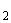 

Бір жарым тотықты анықтау (сомасы RО ): 


а) салмақ әдісі
Тұз қышқылды сығындысының аликвот бөлігін іріктеу, булау арқылы қыздыру, тұнбаны екі рет тұндыру, сүзу, жуу, тұрақты салмаққа дейін жеткізе отырып қыздыру
29-0107-013-12
б) титрлеу әдісі
Тұз қышқылды сығындысының аликвот бөлігін іріктеу, қайнағанға дейін қыздыру, реактивтерді қосу, Б трилонымен титрлеу
29-0107-013-13
Күкірт ангидридін анықтау
Тұз қышқылды сығындысының аликвот бөлігін іріктеу, булау арқылы қыздыру, тұндыру, сүзу, қыздыру және тұрақты салмаққа дейін жеткізу
29-0107-013-14
Тотықтардың жалпы мөлшерін анықтау (СаО+МgО)
Тұз қышқылы сығындысының аликвотасын таңдау, сұйылту, буферлік ерітінді мен индикаторды енгізу, эталонды сынама дайындай отырып титрлеу, есептеулер
29-0107-013-15
Кальций тотығын (СаО) немесе магний тотығын (МgО) анықтау
Тұз қышқылы сығындысының аликвотасын таңдау, сілтілік ерітінді мен индикаторды қосу, эталонды сынама дайындап титрлеу және есептеу
29-0107-013-16
Жалын фотометріндегі Na немесе K анықтамасы
Стандартты ерітінділерді график құра отырып дайындау. Нәтижелерді есептей отырып жалынды фотометрдегі көрсеткіштерді анықтау
29-0107-013-17
Кешенді химиялық талдау
Құрғақ сынама алу, қыздыру кезіндегі шығындарды анықтау, аспадан тұз қышқылды сығынды алу, құрғақ қалдықты, толық және еритін кремнеземді, бір жарым тотықты, күкірт ангидридін, ОАО және МgО тотықтарының, жалынды фотометрдегі натрий мен калийдің, кальций тотығының, магний тотығының қосындысын анықтау, есептеу, нәтижелерді жазу
29-0107-013-18
Толық жалпы кремнеземді, натрийді, калийді анықтамай кешенді химиялық талдау
Құрғақ сынама дайындау, тұтану кезіндегі шығындарды анықтау, сынамадан тұз қышқылының сығындысын алу, құрғақ қалдықты, еритін кремнеземді, сесквиоксидті, күкірт ангидридін, СаО және MgO оксидтерінің, кальций оксидінің, магний оксидінің қосындысын анықтау, есептеу, нәтижелерді жазу
29-0107-013-20
Рентгендік құрылымдық минералогиялық талдау
Микроскоппен сынама алу, сынаманы рентгенқұрылымдық талдау, рентгенограмманы таратып жазу, нәтижелерді жазу
29-0107-013-21
Металды спектрлік (немесе рентгендік спектрлік) талдау
Микроскоппен сынамаларды іріктеу, пластиналарды ашып көрсете отырып сынамаларды спектрографиялық зерттеу, талдау деректерін жазу және қорыту
29-0107-013-22
Су сығындысын дайындаумен құрғақ аспа алу
Белгілі бір көлемге дейін суды қосып, сүзіп, жуып, үгітілген сынаманың асуын дистилденген сумен өңдеу
29-0107-013-23
Су сығындысындағы тұздардың мөлшерін анықтау
Су сығындысының аликвот бөлігін іріктеу, буландыру, 110-115 °С температурада тұрақты салмаққа дейін кептіру
29-0107-013-24
Жалпы (бос) сілтіні анықтау
Су сорғыштың аликвот бөлігін іріктеу, реактивтерді қосу, титрлеу
а) титрлеу әдісі
Су сығындысының аликвот бөлігін іріктеу, реактивтерді қосу, эталондық үлгіні дайындай отырып титрлеу
29-0107-013-25
б) салмақ әдісі
Су сорғыштың аликвот бөлігін іріктеу, тұндыру, сүзу, жуу, күйдіру және тұрақты салмаққа дейін жеткізу
29-0107-013-26
Сульфат ионын анықтау
Су сығындысын алу, қыздыру, қыздырылған реагент қосу, қайнату, тұндыру, тұнбаның коагуляциясы, декантация арқылы сүзу, кептіру және тұнбаны сүзгіге жағу, тұрақты салмаққа дейін күйдіру
29-0107-013-27
Нитрат ионын анықтау
Сулы сығынды аликвотасын таңдау, тұндыру, фильтрлеу, реактивтерді қосу, калибрлеу қисығын құра отырып колориметрлеу
29-0107-013-28
Су сығындысындағы суда еритін тұздардың қысқартылған сандық талдауы
Құрғақ сынама алу, сулы сығынды дайындау және талдау: сулы сығындыдағы тұздардың және сынамадағы кристалдану суларының қосындысын анықтау, есептеу, нәтижелерін жазу
29-0107-013-29
Сульфаттарды анықтай отырып, суда еритін тұздарды қысқартылған сандық талдау
Құрғақ сынама дайындау, сулы сығынды дайындау және талдау: сулы сығындыдағы тұздардың мөлшерін, сынамадағы кристалдану суын анықтау, сульфат ионын анықтау, есептеу, нәтижелерін жазу
29-0107-013-30
Суда еритін тұздардың кешенді сандық талдауы (суда еритін тұздардың құрамы мен құрамы)
Құрғақ сынама дайындау, сулы сығынды дайындау және талдау, сулы экстракттағы тұздардың және сынамадағы кристалдану суларының қосындысын сандық анықтау, жалпы (немесе бос) сілтілік, хлорид ионы, нитрат ионы, сульфат-ион, кальций мен магний оксидтерінің қосындысын, натрийді анықтау және жалын фотометріндегі калий, кальций оксиді, магний оксиді, есептеу, нәтижелерін жазу
29-0107-013-31
Зерттеулердің атауы
Жұмыс құрамы
Есептеуіш
I. Пигменттерді талдау
I. Пигменттерді талдау
I. Пигменттерді талдау
I. Пигменттерді талдау
Сынаманы зерттеуге дайындау
Микроскоппен инемен микросынамаларды іріктеу
сынама
29-0107-014-01
Сынаманы зерттеуге дайындау, сынаманы алдын ала зерттеу:
а) сынамада 2 пигментке дейін
Сынаманы микроскоппен алдын ала қарау, бірқатар пигменттерге бөлу, микроскоппен инемен микросынамаларды іріктеу, сипаттамасы
сынама
29-0107-014-02
б) сынамада 5 пигментке дейін 
Микроскоппен сынаманы алдын ала зерттеу, бірқатар пигменттерге бөлу, микроскоппен инемен микросынамаларды іріктеу, сипаттамасы
сынама
29-0107-014-03
в) сынамада 5 пигменттен астам
Микроскоппен сынаманы алдын ала зерттеу, бірқатар пигменттерге бөлу, микроскоппен инемен микросынамаларды іріктеу, сипаттамасы
сынама
29-0107-014-04
Сынаманы зерттеуге дайындау, сынаманы алдын ала зерттеу, тұрақты препаратты дайындау, сынаманы микроскопиялық зерттеу:
Сынаманы зерттеуге дайындау, сынаманы алдын ала зерттеу, тұрақты препаратты дайындау, сынаманы микроскопиялық зерттеу:
Сынаманы зерттеуге дайындау, сынаманы алдын ала зерттеу, тұрақты препаратты дайындау, сынаманы микроскопиялық зерттеу:
Сынаманы зерттеуге дайындау, сынаманы алдын ала зерттеу, тұрақты препаратты дайындау, сынаманы микроскопиялық зерттеу:
а) сынамада 2 пигментке дейін
Микроскоппен сынаманы алдын ала зерттеу, бірқатар пигменттерге бөлу, тұрақты препаратты дайындау, микроскоппен инемен микросынамаларды іріктеу, сынаманы микроскопиялық зерттеу, сипаттамасы
сынама
29-0107-014-05
б) сынамада 5 пигментке дейін 
Сынаманы микроскоппен алдын ала зерттеу, бірқатар пигменттерге бөлу, тұрақты препаратты дайындау, микроскоппен инемен микросынамаларды іріктеу, сынаманы микроскопиялық зерттеу, сипаттамасы
сынама
29-0107-014-06
в) сынамада 5 пигменттен астам
Сынаманы микроскоппен алдын ала зерттеу, бірқатар пигменттерге бөлу, тұрақты препаратты дайындау, микроскоппен инемен микропробтарды іріктеу, сынаманы микроскопиялық зерттеу, сипаттамасы
сынама
29-0107-014-07
Сынаманың стратиграфиялық талдауы:
Сынаманың стратиграфиялық талдауы:
Сынаманың стратиграфиялық талдауы:
Сынаманың стратиграфиялық талдауы:
а) сынамада 2 қабатқа дейін
Кесте-схеманы құрастырумен әр қабаттың сипаттамасы
сынама
29-0107-014-08
б) сынамада 5 қабатқа дейін 
Кесте-схеманы құрастырумен әр қабаттың сипаттамасы
сынама
29-0107-014-09
в) сынамада 5 қабаттан астам
Кесте-схеманы құрастырумен әр қабаттың сипаттамасы
сынама
29-0107-014-10
Сынаманы зерттеуге дайындау, стратиграфикалық сынаманы талдау:
Сынаманы зерттеуге дайындау, стратиграфикалық сынаманы талдау:
Сынаманы зерттеуге дайындау, стратиграфикалық сынаманы талдау:
Сынаманы зерттеуге дайындау, стратиграфикалық сынаманы талдау:
а) сынамада 2 қабатқа дейін
Микроскоппен сынаманы (микропробты) дайындау, кесте-схеманы жасай отырып, әрбір қабатты сипаттау
сынама
29-0107-014-11
б) сынамада 5 қабатқа дейін 
Микроскоппен сынаманы (микропробты) дайындау, кесте-схеманы жасай отырып, әрбір қабатты сипаттау
сынама
29-0107-014-12
в) сынамада 5 қабаттан астам
Микроскоппен сынаманы (микропробты) дайындау, кесте-схеманы жасай отырып, әрбір қабатты сипаттау
сынама
29-0107-014-13
Бір пигмент сынамасындағы анықтаманы қыздырмалы және микрохимиялық тамшылатып талдау:
Бір пигмент сынамасындағы анықтаманы қыздырмалы және микрохимиялық тамшылатып талдау:
Бір пигмент сынамасындағы анықтаманы қыздырмалы және микрохимиялық тамшылатып талдау:
Бір пигмент сынамасындағы анықтаманы қыздырмалы және микрохимиялық тамшылатып талдау:
а) I күрделілік санаты
Сынаманы қыздыру, сынаманы қыздырғанға дейін, процесінде және одан кейін микрохимиялық зерттеу, ерекше тамшылау реакцияларын жүргізу, нәтижелерді жазу
пигмент
29-0107-014-14
б) II күрделілік санаты
Сынаманы қыздыру, сынаманы қыздырғанға дейін, процесінде және одан кейін микрохимиялық зерттеу, ерекше тамшылау реакцияларын жүргізу, нәтижелерді жазу
пигмент
29-0107-014-15
в) III күрделілік санаты
Сынаманы қыздыру, сынаманы қыздырғанға дейін, процесінде және одан кейін микрохимиялық зерттеу, ерекше тамшылау реакцияларын жүргізу, нәтижелерді жазу
пигмент
29-0107-014-16
г) IV күрделілік санаты
Сынаманы қыздыру, сынаманы қыздырғанға дейін, процесінде және одан кейін микрохимиялық зерттеу, ерекше тамшылау реакцияларын жүргізу, нәтижелерді жазу
пигмент
29-0107-014-17
Сынамадағы 2 пигментке дейін пигменттерді кешенді талдау:
Сынамадағы 2 пигментке дейін пигменттерді кешенді талдау:
Сынамадағы 2 пигментке дейін пигменттерді кешенді талдау:
Сынамадағы 2 пигментке дейін пигменттерді кешенді талдау:
а) I күрделілік санаты
Микроскоппен сынама алу, бірқатар пигменттерге бөле отырып сынаманы алдын ала зерттеу, сынаманы термиялық және микрохимиялық тамшылатып талдау, нәтижелерді жазу
сынама
29-0107-014-18
б) II күрделілік санаты
Микроскоппен сынама алу, бірқатар пигменттерге бөле отырып сынаманы алдын ала зерттеу, сынаманы термиялық және микрохимиялық тамшылатып талдау, нәтижелерді жазу
сынама
29-0107-014-19
в) III күрделілік санаты
Микроскоппен сынама алу, бірқатар пигменттерге бөле отырып сынаманы алдын ала зерттеу, сынаманы термиялық және микрохимиялық тамшылатып талдау, нәтижелерді жазу
сынама
29-0107-014-20
г) IV күрделілік санаты
Микроскоппен сынама алу, бірқатар пигменттерге бөле отырып сынаманы алдын ала зерттеу, сынаманы термиялық және микрохимиялық тамшылатып талдау, нәтижелерді жазу
сынама
29-0107-014-21
Сынамадағы 5 пигментке дейін кешенді талдау:
Сынамадағы 5 пигментке дейін кешенді талдау:
Сынамадағы 5 пигментке дейін кешенді талдау:
Сынамадағы 5 пигментке дейін кешенді талдау:
а) I күрделілік санаты
Микроскоппен сынама алу, бірқатар пигменттерге бөле отырып сынаманы алдын ала зерттеу, сынаманы термиялық және микрохимиялық тамшылатып талдау, нәтижелерді жазу
сынама
29-0107-014-22
б) II күрделілік санаты
Микроскоппен сынама алу, бірқатар пигменттерге бөле отырып сынаманы алдын ала зерттеу, сынаманы термиялық және микрохимиялық тамшылатып талдау, нәтижелерді жазу
сынама
29-0107-014-23
в) III күрделілік санаты
Микроскоппен сынама алу, бірқатар пигменттерге бөле отырып сынаманы алдын ала зерттеу, сынаманы термиялық және микрохимиялық тамшылатып талдау, нәтижелерді жазу
сынама
29-0107-014-24
г) IV күрделілік санаты
Микроскоппен сынама алу, бірқатар пигменттерге бөле отырып сынаманы алдын ала зерттеу, сынаманы термиялық және микрохимиялық тамшылатып талдау, нәтижелерді жазу
сынама
29-0107-014-25
Сынамадағы 5 артық пигменттерді кешенді талдау:
Сынамадағы 5 артық пигменттерді кешенді талдау:
Сынамадағы 5 артық пигменттерді кешенді талдау:
Сынамадағы 5 артық пигменттерді кешенді талдау:
а) I күрделілік санаты
Микроскоппен сынама алу, бірқатар пигменттерге бөле отырып сынаманы алдын ала зерттеу, сынаманы термиялық және микрохимиялық тамшылатып талдау, нәтижелерді жазу
сынама
29-0107-014-26
б) II күрделілік санаты
Микроскоппен сынама алу, бірқатар пигменттерге бөле отырып сынаманы алдын ала зерттеу, сынаманы термиялық және микрохимиялық тамшылатып талдау, нәтижелерді жазу
сынама
29-0107-014-27
в) III күрделілік санаты
Микроскоппен сынама алу, бірқатар пигменттерге бөле отырып сынаманы алдын ала зерттеу, сынаманы термиялық және микрохимиялық тамшылатып талдау, нәтижелерді жазу
сынама
29-0107-014-28
г) IV күрделілік санаты
Микроскоппен сынама алу, бірқатар пигменттерге бөле отырып сынаманы алдын ала зерттеу, сынаманы термиялық және микрохимиялық тамшылатып талдау, нәтижелерді жазу
сынама
29-0107-014-29
Сынаманы зерттеуге алдын ала дайындаумен пигменттерді спектрлік талдау
Микроскоппен сынамаларды іріктеу, пластиналарды ашып көрсете отырып сынамаларды спектрографиялық зерттеу, талдау деректерін жазу және қорыту
талдау
29-0107-014-30
Сынаманы зерттеуге алдын ала дайындай отырып, пигменттерді, топырақтарды рентгенқұрылымдық талдау
Микроскоппен сынамаларды іріктеу, пластиналарды ашып көрсете отырып сынамаларды спектрографиялық зерттеу, талдау деректерін жазу және қорыту
талдау
29-0107-014-31
Органикалық бояғыштарды талдау
Молекулалық спектроскопия және сұйық хроматография әдістерімен бояғыштарды сәйкестендіру
талдау
29-0107-014-32
Талдауға алдын ала дайындықпен "алтынға" ерекше реакция, байланыстырғышты металдан бөлу реакциясы
Микроскоппен сынама алу, сынамаға сілтінің ерітіндісімен әсер ету, кейіннен "металды" қышқылда еріту, "алтынға" спецификалық тамшы реакциясын жүргізу, микроскопиялық зерттеу, нәтижелерді жазу
сынама
29-0107-014-33
"Күміске" немесе "мысқа" немесе "алюминийге" немесе "қалайы" және т.б. ерекше реакция, байланыстырғыштың металдан бөліну реакциясы
Микроскоппен сынама алу, сынамаға сілтінің ерітіндісімен әсер ету, кейіннен "металды" қышқылда еріту, элементті талдау үшін препаратты дайындаумен спецификалық тамшы реакциясын жүргізу, нәтижелерді жазу
сынама
29-0107-014-34
Байланыстырғыш топтарды ерекше реакциялармен (ақуыздар, липидтер, балауыздар) анықтау
Нақты реакцияларды жүргізу, микроскоппен бақылаумен байланыстырғыш топтарды анықтау және нәтижелерді сипаттау
проба
29-0107-014-35
Определение каждой из групп связующих специфическими реакциями:
Определение каждой из групп связующих специфическими реакциями:
Определение каждой из групп связующих специфическими реакциями:
Определение каждой из групп связующих специфическими реакциями:
а) ақуыздар тобы
Микроскоппен бақылаумен ақуыздар тобын анықтау үшін арнайы реакциялар жүргізу, күйдіру, белгілі бір реагентті дайындау, нәтижелерін сипаттау
сынама
29-0107-014-36
б) липидтер тобы
Липидтер тобын анықтау үшін арнайы реакцияларды жүргізу (майлардың сабындану реакциялары) шыны слайдтағы реакцияны бақылаумен, үлгіні күйдіріп, содан кейін арнайы реагенттермен әсер ету, бақылау, нәтижелерін сипаттау
сынама
29-0107-014-37
в) балауыз тобы
Сынаманы қыздырып, балауыздар тобын анықтау үшін нақты реакция жүргізу, белгілі бір реагентті дайындау, бақылау, нәтижелерін сипаттау
сынама
29-0107-014-38
Белсенді бояғыштарды (ақуыздар, липидтер) қолданатын байланыстырушы топтарды анықтау
Микроскоппен бақылаумен және нәтижелерін сипаттай отырып, белсенді бояғышпен сынаманы бояу
сынама
29-0107-014-39
Белсенді бояғыштарды (ақуыздар немесе липидтер) қолдана отырып, байланыстырушы топтардың әрқайсысын анықтау
Микроскоппен бақылаумен және нәтижелерін сипаттай отырып, белсенді бояғышпен сынаманы бояу
сынама
29-0107-014-40
Индивидуальная идентификация связующих с приготовлением экстракта связующего:
Индивидуальная идентификация связующих с приготовлением экстракта связующего:
Индивидуальная идентификация связующих с приготовлением экстракта связующего:
Индивидуальная идентификация связующих с приготовлением экстракта связующего:
а) спектрофотограмметриялық әдіспен (ақуыздар, көмірсулар, шайырлар)
Байланыстырғыш экстракты дайындаумен, сынаманы дистилденген суда экстракциялаумен және арнайы реагенттермен өңдеумен сынаманы спектрофотограмметриялық зерттеу; нәтижелерді жазу
сынама
29-0107-014-41
б) жұқа қабатты сұйық хроматография әдісімен (липидтер, балауыздар, желімдер, ақуыздар, көмірсулар және шайырлар)
Байланыстырғыш сығындысын алдын ала дайындаумен байланыстырғышты органикалық еріткіштермен экстракциялау, байланыстырғышты сығындының жұқа қабатты хроматография әдісімен және тиімділігі жоғары сұйық хроматография әдісімен анықтау, бақылау, нәтижелерді жазу
сынам
29-0107-014-42
в) электрофорез әдісімен (ақуыз, желім)
Байланыстырғыш сығындысын алдын ала дайындай отырып, электрофорез әдісімен сынаманы зерттеу, байланыстырғышты сулы буферлі ерітіндімен экстракциялау, белсенді бояғыштармен бояу, бақылау, нәтижелерді жазу
сынама
29-0107-014-43
Байланыстырушы сығынды дайындаумен ақуыздарды жеке сәйкестендіру:
Байланыстырушы сығынды дайындаумен ақуыздарды жеке сәйкестендіру:
Байланыстырушы сығынды дайындаумен ақуыздарды жеке сәйкестендіру:
Байланыстырушы сығынды дайындаумен ақуыздарды жеке сәйкестендіру:
а) спектрофотограмметриялық әдіспен
Белок экстракциясы бар, су буферлік ерітіндімен байланыстыратын сығынды дайындаумен сынаманы спектрофотограмметриялық зерттеу, бақылау, нәтижелерді жазу
сынама
29-0107-014-44
б) жұқа қабатты хроматография әдісімен
Байланыстырғыш сығындысын дайындай отырып, байланыстырғышты сулы буферлі ерітіндімен, органикалық еріткіштермен экстракциялап, кейіннен хроматограмманы ерекше бояй отырып, жұқа қабатты хроматография әдісімен сынаманы зерттеу, бақылау, нәтижелерді жазу
сынама
29-0107-014-45
Байланыстырушы сығынды дайындаумен ақуыздарды жеке сәйкестендіру:
Байланыстырушы сығынды дайындаумен ақуыздарды жеке сәйкестендіру:
Байланыстырушы сығынды дайындаумен ақуыздарды жеке сәйкестендіру:
Байланыстырушы сығынды дайындаумен ақуыздарды жеке сәйкестендіру:
а) жұқа қабатты хроматография әдісі
Липидтерді реагентпен анықтай отырып, байланыстырғыш сығындыны алдын ала дайындай отырып, байланыстырғышты органикалық еріткіштермен экстракциямен жұқа қабатты хроматографиясы, бақылау, нәтижелерін жазу
сынама
29-0107-014-46
б) сұйық хроматография әдісі
Байланыстырғыш сығындысын алдын ала дайындай отырып, өнімділігі жоғары сұйық хроматография арқылы байланыстырғышты анықтау, байланыстырғышты органикалық еріткіштермен алу, бақылау, нәтижелерін жазу
сынама
29-0107-014-47
Байланыстырушы сығынды дайындаумен жұқа қабатты хроматография әдісімен балауызды анықтау
Байланыстырғышты анықтау және байланыстырғыштың сығындысын алдын ала дайындаумен, сынаманы органикалық еріткіштермен экстракциямен жұқа қабатты хроматография әдісімен, бақылау, нәтижелерді жазу
сынама
29-0107-014-48
Байланыстырушы сығынды дайындаумен жұқа қабатты хроматография әдісімен балауызды анықтау:
Байланыстырушы сығынды дайындаумен жұқа қабатты хроматография әдісімен балауызды анықтау:
Байланыстырушы сығынды дайындаумен жұқа қабатты хроматография әдісімен балауызды анықтау:
Байланыстырушы сығынды дайындаумен жұқа қабатты хроматография әдісімен балауызды анықтау:
а) жұқа қабатты хроматография әдісі
Хроматограмманы белсенді бояғыштармен бояй отырып, байланыстырғыш сығындыны алдын ала дайындай отырып, сығындының жұқа қабатты хроматографиясы, ультракүлгін сәулелерде бақылау, нәтижелерді жазу
сынама
29-0107-014-49
б) спектрофотограмметриялық әдіспен
Байланыстырғыш сығындысын алдын ала дайындаумен, сынаманы дистилденген суда экстракциямен, сығындыны күкірт қышқылында өңдеумен сынаманы спектрофотометриялық зерттеу, бақылау, нәтижелерді жазу
сынама
29-0107-014-50
Аншлифті дайындау
Микросынамаларды кейіннен тегістей отырып эпоксидті шайырмен құю
аншлиф
29-0107-014-51
Сылақ және қалау ерітінділерін сапалы талдау:
Сылақ және қалау ерітінділерін сапалы талдау:
Сылақ және қалау ерітінділерін сапалы талдау:
Сылақ және қалау ерітінділерін сапалы талдау:
а) құрамында 3 компонентке дейін
Сынаманы зерттеуге дайындау, ұнтақтауға дейін және ұсақтағаннан кейін орташа үлгіні микроскоппен зерттеу, құрғақ сынама алу, тұтану кезіндегі шығынды анықтау, тұз қышқылының сығындысын дайындау, құрғақ қалдықты анықтау, микрохимиялық тамшыларға талдау, нәтижелерді есептеу
сынама
29-0107-014-52
б) құрамында 3-тен астам компоненттер бар
Сынаманы зерттеуге дайындау, ұнтақтауға дейін және ұсақтағаннан кейін орташа үлгіні микроскоппен зерттеу, құрғақ сынама алу, тұтану кезіндегі шығынды анықтау, тұз қышқылының сығындысын дайындау, құрғақ қалдықты анықтау, микрохимиялық тамшыларға талдау, нәтижелерді есептеу
сынама
29-0107-014-53
Зерттеулердің атауы
Жұмыс құрамы
Есептеуіш
I. Микробиологиялық, микологиялық талдаулар
I. Микробиологиялық, микологиялық талдаулар
I. Микробиологиялық, микологиялық талдаулар
I. Микробиологиялық, микологиялық талдаулар
Микроорганизмдерді қоректік ортаға себу әдісімен микроскопиялық зерттеу:
Микроорганизмдерді қоректік ортаға себу әдісімен микроскопиялық зерттеу:
Микроорганизмдерді қоректік ортаға себу әдісімен микроскопиялық зерттеу:
Микроорганизмдерді қоректік ортаға себу әдісімен микроскопиялық зерттеу:
а) тұқымға дейін анықтау
Қоректік орталарды дайындау, себу нәтижелерін мезгіл-мезгіл бақылай отырып, үш қатарлас егісті культивациялау; микроскоптауға арналған препараттарды алдын ала дайындай отырып, бөлінген микроорганизмдерді (үш қатарлас себу бойынша), сынамаларды микроскопиялық зерттеу, зерттеу нәтижелерін сәйкестендіру және жазу
1 анықтама
29-0107-015-01
б) түрге дейін анықтау
Қоректік орталарды дайындау, себу нәтижелерін мезгіл-мезгіл бақылай отырып, үш қатарлас егісті культивациялау; микроскоптауға арналған препараттарды алдын ала дайындай отырып, бөлінген микроорганизмдерді (үш қатарлас себу бойынша), сынамаларды микроскопиялық зерттеу, зерттеу нәтижелерін сәйкестендіру және жазу
1 анықтама
29-0107-015-02
Ағаш бұзатын саңырауқұлақтарды зерттеу:
Ағаш бұзатын саңырауқұлақтарды зерттеу:
Ағаш бұзатын саңырауқұлақтарды зерттеу:
Ағаш бұзатын саңырауқұлақтарды зерттеу:
а) жеміс денесі болған кезде
Стандартты идентификатордың көмегімен зақымдану түрін анықтау, зақымдану болған ағаштың түрін анықтау, нәтижелерін жазу
 анықтама
29-0107-015-03
б) жеміс денесі болмаған кезде шірік сипатын анықтау
Ағаштың жойылуын, шірік сипаты мен түрін анықтау, зақымданудың жергілікті белгілерін зерттеу (көк дақ, көгеру), зақымдану болған ағаш түрін анықтау, нәтижелерін жазу
 анықтама
29-0107-015-04
Ылғалды камерада өңдеуден кейін сынаманы зерттеу
Сынаманы ылғалды камераға алдын ала орналастыра отырып, микроскоппен (2-3 параллель сынама) зерттеу, нәтижелерді мерзімді бақылау және сипаттау, зерттеу нәтижелерін жазу
анықтама 
29-0107-015-05
II. Энтомологиялық талдау
II. Энтомологиялық талдау
II. Энтомологиялық талдау
II. Энтомологиялық талдау
Үлгіні зерттеуге дайындау
Үлгіні личинкаларды немесе ересектерді (ересектер), сондай-ақ жойылу іздерін таба отырып кесу
үлгі
29-0107-015-06
III. Ескерткіштегі өсімдіктердің түрлік құрамын зерттеу
III. Ескерткіштегі өсімдіктердің түрлік құрамын зерттеу
III. Ескерткіштегі өсімдіктердің түрлік құрамын зерттеу
III. Ескерткіштегі өсімдіктердің түрлік құрамын зерттеу
Ескерткіште өсімдіктер үлгілерін, іріктеу (зерттеу үшін немесе гербарий үшін)
Іріктеу орнын таңдау және оны сызбаға бекіту арқылы үлгіні іріктеу, буып-түю, үлгіні таңбалау, бастапқы құжаттаманы ресімдеу
үлгі
29-0107-015-07
Гербарийге үлгі дайындау, гербарийді жинақтау
Өсімдіктердің үлгілерін кептіруге арналған ботаникалық торға "жейдеге" салу, гербарийді жинақтау және ресімдеу
үлгі
29-0107-015-08
Өсімдік түрлерін визуалды анықтау (алдын ала зерттеу)
Ескерткіш конструкциясының зақымданған 1 дм2 алаңынан сынама алу, сынаманы іріктеу орнының сызбасына бекіту, буып-түю, сынаманы таңбалау, бастапқы құжаттаманы ресімдеу, сынамадағы өсімдік түрлерінің санын анықтай отырып сынаманы (2-3 үлгі бойынша) бинокулярлық зерттеу, нәтижелерді жазу
үлгі
29-0107-015-09
Морфологиялық талдау
Препаратты алдын ала дайындаумен сынаманы (2-3 үлгі бойынша) микроскопиялық зерттеу, стандартты анықтағыштар бойынша өсімдіктердің түрлері мен тектерін анықтау, нәтижелерді жазу
сынама
29-0107-015-10
Анатомиялық талдау
Препаратты алдын ала дайындаумен сынаманы (2-3 үлгіден) микроскопиялық зерттеу (ортаны микротомада бекіту, заттық шыныға желімдеу), өсімдіктердің тектері мен түрлерін анықтағыштар бойынша анықтау, нәтижелерді жазу
сынама
29-0107-015-11
Споралы-тозаңды талдау
Отбор проб, обработка проб, микроскопическое определение спор и пыльцы по морофологическим признакам, вычисление спорово-пыльцевых спектров, составление диаграмм
талдама
29-0107-015-12
IV. Ағаштың жеке анықтамалары мен талдаулары
IV. Ағаштың жеке анықтамалары мен талдаулары
IV. Ағаштың жеке анықтамалары мен талдаулары
IV. Ағаштың жеке анықтамалары мен талдаулары
Ағаш түрін анықтау
Ағаш үлгісінен текшені дайындау, глицеринге (немесе спиртке) жібіту, радиалды, көлденең және тангенттік бағыттар бойынша Мөлдір кесінділерді дайындау, эталондарды пайдалана отырып кесінділерді микроскопиялық зерттеу, нәтижелерді жазу
анықтама
29-0107-015-13
Ағаштың тығыздығын анықтау
Дұрыс геометриялық пішіндегі (текше, цилиндр, параллелепипед) сүрек сынамасының (2-3 үлгінің) үлгілерін дайындау, өлшеу, ағымдағы салмақты анықтау, тығыздығын есептеу, нәтижелерді жазу
сынама
29-0107-015-14
Ағаштың ылғалдылығын анықтау
Көлемі 20х20х3 мм сүрек сынамасының (2-3 үлгінің) үлгілерін дайындау, бірнеше рет өлшей отырып тұрақты салмаққа дейін кептіру, нәтижелерін жазу
сынама
29-0107-015-15
Ағаштың қаттылығын анықтау
Сынама үлгілерін дайындау (2-3 үлгі), аспапта қаттылықты үш өлшемде анықтау (шеткі, радиалды, тангентальды), есептеу, нәтижелерді жазу
сынама
29-0107-015-16
Қағаздың шикізат құрамын анықтау (тұсқағаздар, папье-маше және т. б.)
Сынаманы алдын ала ұсақтау, тұрақты салмаққа дейін кептіру, сынаманы дистилденген сумен және арнайы реагентпен (мырыш-хлор-йод) өңдей отырып тамшылатып реакция жүргізу, сынаманы микроскоппен зерттеу, есептеу, нәтижелерді жазу
проба
29-0107-015-17
Ағаштың химиялық анализі::
Ағаштың химиялық анализі::
Ағаштың химиялық анализі::
Ағаштың химиялық анализі::
а) күл құрамын анықтау
Сынаманы алдын ала ұсақтай отырып, 2-3 үлгі бойынша анықтау, сынаманы муфельде жағу, тұрақты салмаққа дейін жеткізу, есептеу, нәтижелерді жазу
сынама
29-0107-015-18
б) целлюлозаны анықтау
Сынаманы алдын ала ұсақтай отырып, 2-3 үлгі бойынша анықтау: Сокслет аппаратындағы сынаманы спирттібензолды ерітіндімен өңдеу, тұрақты салмаққа дейін кептіру, целлюлозаны 12 % HCI ерітіндісімен бөлу, сүзу, тұрақты салмаққа дейін кептіру, есептеу, нәтижелерді жазу
сынама
29-0107-015-19
в) полисахаридтерді анықтау
Сынаманы алдын ала ұсақтай отырып, 2-3 үлгі бойынша анықтау; сынаманы тұз қышқылымен өңдеу, бақылау, қыздыру, сүзу, арнайы ерітіндіні дайындау, тұндыру және сүзгіде тұнбаны анықтау, оны тұрақты салмаққа дейін жеткізу, есептеу, нәтижелерді жазу
сынама
29-0107-015-20
г) лигнинді анықтау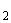 

Сынаманы алдын ала ұсақтай отырып, 2-3 үлгі бойынша анықтау; сынаманы тұзсыздандыру, кері тоңазытқышы бар НSO 10 % ерітіндісінде қайнату жолымен лигнинді бөлу, сүзу, тұрақты салмаққа дейін жеткізу, есептеу, нәтижелерді жазу


сынама
29-0107-015-21
Ағаштағы антисептиктің сандық құрамын анықтау:
Ағаштағы антисептиктің сандық құрамын анықтау:
Ағаштағы антисептиктің сандық құрамын анықтау:
Ағаштағы антисептиктің сандық құрамын анықтау:
а) бор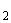 

2-3 үлгі бойынша анықтау, дайындау, тұрақты салмаққа дейін жеткізу және Къельдаль колбасындағы аспаны соңына жағу. НSO және HNO ерітіндісінде ерітіндіні қыздырып толық ағартқанға дейін, буфер мен арнайы реагент қосып, аликвот бөлігін өлшеу колбасына ауыстыру, бидистиллят белгісіне дейін қосу, тұрып қалу; ерітіндінің тығыздығын анықтау, есептеу, нәтижелерді жазу


сынама
29-0107-015-22
б) фтор (немесе хлор)
2-3 үлгі бойынша анықтау, платина себетіндегі оттегі тогындағы аспаны жұтқыштың қатысуымен дайындау және жағу, ұстау, индикаторды қосу, арнайы. реактивтерді титрлеу, есептеу, нәтижелерді жазу
сынама
29-0107-015-23
в) азот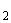 

2-3 үлгі бойынша анықтау; ерітінді толық түссізденгенге дейін HSO қатысуымен Къельдаль колбасындағы аспаны дайындау және жағу, 40 % NaOH ерітіндісін қоса отырып Къельдаль аппаратына сынаманы көшіру, аммиакты айдау, титрлеу, есептеу, нәтижелерді жазу


сынама
29-0107-015-24
№ р/с
Зерттеулердің атауы
Жұмыс құрамы
Есептеуіш
1
Сынаманы шлифті (немесе уақытша препаратты) дайындауға дайындау):
Сынаманы шлифті (немесе уақытша препаратты) дайындауға дайындау):
Сынаманы шлифті (немесе уақытша препаратты) дайындауға дайындау):
Сынаманы шлифті (немесе уақытша препаратты) дайындауға дайындау):
1
а) I күрделілік санаты
Сынаманы оны үлгіден бөле отырып дайындау, таңбалау, бастапқы құжаттаманы ресімдеу, макро сипаттау
сынама
29-0107-0016-01
1
б) II күрделілік санаты
Сынаманы оны үлгіден бөле отырып дайындау, таңбалау, бастапқы құжаттаманы ресімдеу, макро сипаттау
сынама
29-0107-0016-02
1
в) III күрделілік санаты
Сынаманы оны үлгіден бөле отырып дайындау, таңбалау, бастапқы құжаттаманы ресімдеу, макро сипаттау
сынама
29-0107-0016-03
2
Көлемі 4 см2 дейінгі мөлдір петрографиялық шлифтерді дайындау:
Көлемі 4 см2 дейінгі мөлдір петрографиялық шлифтерді дайындау:
Көлемі 4 см2 дейінгі мөлдір петрографиялық шлифтерді дайындау:
Көлемі 4 см2 дейінгі мөлдір петрографиялық шлифтерді дайындау:
2
а) I күрделілік санаты
Алдын ала кесумен, бензол мен ксилолдағы канифоль ерітіндісімен нығайтумен, ажарлаумен және кейіннен микроскоппен жетілдірумен, тіркеумен, таңбалаумен шлифті дайындау
шлиф
29-0107-0016-04
2
б) II күрделілік санаты
Алдын ала кесумен, бензол мен ксилолдағы канифоль ерітіндісімен нығайтумен, ажарлаумен және кейіннен микроскоппен жетілдірумен, тіркеумен, таңбалаумен шлифті дайындау
шлиф
29-0107-0016-05
2
в) III күрделілік санаты
Алдын ала кесумен, бензол мен ксилолдағы канифоль ерітіндісімен нығайтумен, ажарлаумен және кейіннен микроскоппен жетілдірумен, тіркеумен, таңбалаумен шлифті дайындау
шлиф
29-0107-0016-06
3
Көлемі 8 см2 дейінгі мөлдір емес петрографиялық шлифтерді дайындау:
Мөлдір емес, жылтыратылған кесінділерді алдын ала кесу арқылы өндіру, бензол мен ксилолда канифоль ерітіндісімен нығайту, бір жағынан жылтырату, тіркеу, таңбалау
жылтыратылған шлиф
29-0107-0016-07
I. Тау жыныстарын анықтау және сипаттау
I. Тау жыныстарын анықтау және сипаттау
I. Тау жыныстарын анықтау және сипаттау
I. Тау жыныстарын анықтау және сипаттау
I. Тау жыныстарын анықтау және сипаттау
4
Тау жыныстарындағы минералдардың пайыздық мөлшерін анықтау; тау жыныстарындағы 3 минералға дейін:
Тау жыныстарындағы минералдардың пайыздық мөлшерін анықтау; тау жыныстарындағы 3 минералға дейін:
Тау жыныстарындағы минералдардың пайыздық мөлшерін анықтау; тау жыныстарындағы 3 минералға дейін:
Тау жыныстарындағы минералдардың пайыздық мөлшерін анықтау; тау жыныстарындағы 3 минералға дейін:
4
а) көз мөлшерімен бағалау (алдын ала анықтау) бойынша
Бинокуляр астындағы шлифті зерттеу, нәтижелерді жазу
шлиф
29-0107-0016-08
4
б) жыныстағы минералдардың пайыздық арақатынасын анықтау; сандық есептеу арқылы жыныстағы 3 минералға дейін
Шлифті интеграциялық үстел немесе оптикалық сызғыш (тор) көмегімен зерттеу, нәтижелерді жазу
шлиф
29-0107-0016-09
5
Жыныстағы минералдардың пайыздық арақатынасын анықтау; жыныстағы 3 минералдан артық:
Жыныстағы минералдардың пайыздық арақатынасын анықтау; жыныстағы 3 минералдан артық:
Жыныстағы минералдардың пайыздық арақатынасын анықтау; жыныстағы 3 минералдан артық:
Жыныстағы минералдардың пайыздық арақатынасын анықтау; жыныстағы 3 минералдан артық:
5
а) көз мөлшерімен бағалау (алдын ала анықтау) бойынша
Бинокуляр астындағы шлифті зерттеу, нәтижелерді жазу
шлиф
29-0107-0016-10
5
б) сандық есептеу арқылы
Шлифті интеграциялық үстел немесе оптикалық сызғыш (тор) көмегімен зерттеу, нәтижелерді жазу
шлиф
29-0107-0016-11
6
Тау жынысындағы минералдарды визуалды микроскопиялық әдіспен, тау жынысындағы 3 минералға дейін анықтау және сипаттау
Минералдардың сипатын анықтау (дәннің мөлшері, пішіні, түсі, жабысу сипаты); қосындылардың сипаттамасы, құрамы, құрылымының сипаттамасы
шлиф
29-0107-0016-12
7 
Тау жынысындағы минералдарды визуалды микроскопиялық әдіспен, тау жынысындағы 3-тен астам минералдарды анықтау және сипаттау
Минералдардың сипатын анықтау (дәннің мөлшері, пішіні, түсі, жабысу сипаты); қосындылардың сипаттамасы, құрамы, құрылымының сипаттамасы
шлиф
29-0107-0016-13
8
Жыныстағы минералдарды иммерсиялық әдіспен анықтау және сипаттау:
Жыныстағы минералдарды иммерсиялық әдіспен анықтау және сипаттау:
Жыныстағы минералдарды иммерсиялық әдіспен анықтау және сипаттау:
Жыныстағы минералдарды иммерсиялық әдіспен анықтау және сипаттау:
8
а) бір осьті минерал
Жынысты минералогиялық талдауға дайындау (сынаманы 0,25-0,1 мм фракцияға дейін ысқылау, цементті, сазды-сілтілі қабыршақтарды алып тастау, минералдарды магниттік қасиеттері бойынша бөлу, уақытша (немесе тұрақты) препаратты дайындай отырып, сыну көрсеткіші бойынша минералды анықтау, нәтижелерді жазу (3-5 үлгі бойынша)
минерал
29-0107-0016-14
б) екі осьті минерал
Жынысты минералогиялық талдауға дайындау (сынаманы 0,25-0,1 мм фракцияға дейін ысқылау, цементті, сазды-сілтілі қабыршақтарды алып тастау, минералдарды магниттік қасиеттері бойынша бөлу), уақытша (немесе тұрақты) препаратты дайындай отырып, сыну көрсеткіші бойынша минералды анықтау, нәтижелерді жазу (3-5 үлгі бойынша)
минерал
29-0107-0016-15
9
Тау жынысының құрылымын анықтау және сипаттау, жыныстағы 3 минералға дейін
Микроскопиялық немесе иммерсиялық зерттеу әдістері негізінде тау жынысының құрылымын анықтау және сипаттау
шлиф
29-0107-0016-16
10
Жыныстағы 3 минералдан артық тау жынысының құрылымын анықтау және сипаттау
Микроскопиялық немесе иммерсиялық зерттеу әдістері негізінде тау жынысының құрылымын анықтау және сипаттау
шлиф
29-0107-0016-17
11
Тау жыныстарының атауын анықтау
Алынған мәліметтер негізінде тұқымның номенклатуралық атауының (анықтамасының) анықтамалары бойынша табылуы
шлиф
29-0107-0016-18
II. Сылақ және қалау ерітінділерін анықтау және сипаттау
II. Сылақ және қалау ерітінділерін анықтау және сипаттау
II. Сылақ және қалау ерітінділерін анықтау және сипаттау
II. Сылақ және қалау ерітінділерін анықтау және сипаттау
II. Сылақ және қалау ерітінділерін анықтау және сипаттау
12
Ерітіндінің жалпы құрылымын анықтау және сипаттау:
Ерітіндінің жалпы құрылымын анықтау және сипаттау:
Ерітіндінің жалпы құрылымын анықтау және сипаттау:
Ерітіндінің жалпы құрылымын анықтау және сипаттау:
12
а) көз мөлшерімен бағалау бойынша (предварительное определение)
Бинокуляр астындағы шлифті зерттеу, толтырғышты, біркелкілікті, сынықтар формаларының ерекшеліктерін, ерітінді көлемінен пайызбен агрегат пен байланыстырғыштың арақатынасын анықтау, нәтижелерді жазу
шлиф
29-0107-0016-19
12
б) сандық есептеу арқылы
Шлифті интеграциялық үстел немесе оптикалық сызғыш (тор) көмегімен зерттеу, толтырғышты, біркелкілікті, сынықтар формаларының ерекшеліктерін анықтау, ерітінді көлемінен пайызбен агрегат пен байланыстырғыштың арақатынасы, нәтижелерді жазу
шлиф
29-0107-0016-20
13
Көзбен микроскопиялық әдіспен ерітінді қосындыларын (толтырғыштарын) анықтау және сипаттау
Түйіршікті фракцияның агрегаттық құрамын сипаттай отырып, заттың әрбір түрінің пайыздық құрамын көрсете отырып, көзбен микроскопиялық зерттеу, нәтижелерді жазу
шлиф
29-0107-0016-21
14
Тұтқырдың анықтамасы және сипаттамасы
Тұтқырдың сапасын және оның құрамын микроскоппен анықтау, нәтижелерді жазу
шлиф 

(уақытша препарат)
29-0107-0016-22
III. Тау жыныстарындағы, ерітінділердегі минералдардың оптикалық константаларын кешенді зерттеу және жеке анықтау
III. Тау жыныстарындағы, ерітінділердегі минералдардың оптикалық константаларын кешенді зерттеу және жеке анықтау
III. Тау жыныстарындағы, ерітінділердегі минералдардың оптикалық константаларын кешенді зерттеу және жеке анықтау
III. Тау жыныстарындағы, ерітінділердегі минералдардың оптикалық константаларын кешенді зерттеу және жеке анықтау
III. Тау жыныстарындағы, ерітінділердегі минералдардың оптикалық константаларын кешенді зерттеу және жеке анықтау
15
Жыныстағы, ерітінділердегі, жыныстағы 3 минералға дейінгі барлық оптикалық константаларды жинау әдісімен, ерітіндідегі минералдарды анықтау және сипаттау
Поляризациялық микроскоппен 3-5 шлифтер бойынша зерттеу Мишель-Леви монограммасы бойынша жарықтың сынуын және ось белгісін, қос сәуленің сыну күшін (көзбен шолып), айналмалы кальцитті компенсатордың көмегімен қос сәуленің сынуын анықтау, бояу мен плеохроизмді бақылау, оптикалық осьтердің бұрышы мен дисперсиясын анықтау, алынған деректерді қорыту және сынамадағы минералдардың түрлерін анықтау
сынама
29-0107-0016-23
16
3-тен астам минералдардың барлық оптикалық тұрақтыларын жинау арқылы тау жыныстарындағы минералдарды, ерітінділерді анықтау және сипаттау
Поляризациялық микроскоппен 3-5 шлифтер бойынша зерттеу Мишель-Леви монограммасы бойынша жарықтың сынуын және ось белгісін, қос сәуленің сыну күшін (көзбен шолып), айналмалы кальцитті компенсатордың көмегімен қос сәуленің сынуын анықтау, бояу мен плеохроизмді бақылау, оптикалық осьтердің бұрышы мен дисперсиясын анықтау, алынған деректерді қорыту және сынамадағы минералдардың түрлерін анықтау
сынама
29-0107-0016-24
17
Жарықтың сынуын анықтау
Шегрен рельефі, дисперсиялық эффект және Беккенің жолағы бойынша анықтау (3-5 шлифтер бойынша)
минерал
29-0107-0016-25
18
Бағыт пен осьтік белгісін анықтау
Индикатрисаның осьтерінің орны мен атауын, басты аймақ белгісін және бағдарланған кесіндіде (3-5 шлифтер бойынша) жою белгісін айқындай отырып, ұзарту сипатын және өшу бұрышын айқындау)
минерал
29-0107-0016-26
19
Қос сәуленің сыну күшін визуалды анықтау
Сәйкес қималарды табу, Мишель-Леви монограммасы (3-5 шлифтер бойынша) бойынша салыстырмалы қос сәуленің сыну күшін айқындай отырып, ажарлаудағы интерференциялық бояудың биіктігін анықтау
минерал
29-0107-0016-27
20
Қос сәуленің сынуын анықтау
Айналмалы кальцитті компенсатордың көмегімен оның тұрақты С шамасын және шлифтің қалыңдығын (3-5 шлифтер бойынша) белгілей отырып анықтау
минерал
29-0107-0016-28
21
Бояу мен плеохроизмді бақылау
Минералды анықтамалық кітаптарды пайдаланып айқаспаған пиколаларда бақылау (3-5 шлифтер бойынша)
минерал
29-0107-0016-29
22
Оптикалық осьтердің бұрышы мен дисперсиясын анықтау
Бертран линзасының көмегімен минералдың осьтерін табу және олардың арасындағы бұрышты орнату (3-5 шлифтер бойынша)
минерал
29-0107-0016-30
23
Минералдың атауын анықтау
Жүргізілген зерттеулер негізінде нәтижелерді жалпылау және салыстыру – анықтамалар мен кестелер бойынша
минерал
29-0107-0016-31
№ р/с
Зерттеулердің атауы
Жұмыс құрамы
Есептеуіш
1
Сынамаларды сынауға дайындау
Бастапқы құжаттаманы ресімдеу, сынамаларды таңбалау, материалды бөлу, үш үлгіден орташа сынаманы іріктеу
сынама
29-0107-0017-01
2
Қатты материалдардан текшелер жасау
5х5х5 см немесе 7х7х7 см мөлшерінде бір текшені ұнтақтай отырып жасау, текшені сынаққа (тексеруге) дайындау, таңбалау
текше
29-0107-0017-02
3
Қаттылығы орташа материалдардан текшелер жасау
5х5х5 см немесе 7х7х7 см мөлшерінде бір текшені ұнтақтай отырып жасау, текшені сынаққа (тексеруге) дайындау, таңбалау
текше
29-0107-0017-03
4
Жұмсақ материалдардан текшелер жасау
5х5х5 см немесе 7х7х7 см мөлшерінде бір текшені ұнтақтай отырып жасау, текшені сынаққа (тексеруге) дайындау, таңбалау
текше
29-0107-0017-04
5
Қатты материалдардан цилиндр жасау
Диаметрі 5 см, биіктігі 5 см бір цилиндрді ұнтақтай отырып жасау, үлгіні сынауға (тексеруге) дайындау, таңбалау
цилиндр
29-0107-0017-05
6
Қаттылығы орташа материалдардан цилиндр жасау
Диаметрі 5 см, биіктігі 5 см бір цилиндрді ұнтақтай отырып жасау, үлгіні сынауға (тексеруге) дайындау, таңбалау
цилиндр
29-0107-0017-06
7
Жұмсақ материалдардан цилиндр жасау
Диаметрі 5 см, биіктігі 5 см бір цилиндрді ұнтақтай отырып жасау, үлгіні сынауға (тексеруге) дайындау, таңбалау
цилиндр
29-0107-0017-07
8
Қатты материалдардан призмалар жасау
5х5х14 см өлшемдегі призманы ұнтақтаумен жасау, үлгіні сынауға дайындау (тексеру), таңбалау
призма
29-0107-0017-08
9
Орташа қатты материалдардан призмалар жасау
5х5х14 см өлшемдегі призманы ұнтақтаумен жасау, үлгіні сынауға дайындау (тексеру), таңбалау
призма
29-0107-0017-09
10
Жұмсақ материалдардан призмалар жасау
5х5х14 см өлшемдегі призманы ұнтақтаумен жасау, үлгіні сынауға дайындау (тексеру), таңбалау
призма
29-0107-0017-10
11
Қатты материалдардан пластиналар жасау
5х5х1 см өлшеміндегі бір пластинаны ұнтақтап дайындау, пластинаны үлгіні сынауға дайындау (тексеру), таңбалау
пластина
29-0107-0017-11
12
Қаттылығы орташа материалдардан пластина жасау
5х5х1 см өлшеміндегі бір пластинаны ұнтақтап дайындау, пластинаны үлгіні сынауға дайындау (тексеру), таңбалау
пластина
29-0107-0017-12
13
Жұмсақ материалдардан пластина жасау
5х5х1 см өлшеміндегі бір пластинаны ұнтақтап дайындау, пластинаны үлгіні сынауға дайындау (тексеру), таңбалау 
пластина
29-0107-0017-13
14
Қатты материалдардан дұрыс емес пішіннің үлгілерін жасау
Материалдың физикалық қасиеттерін анықтау үшін дұрыс емес пішіндегі үлгілерді өндіру (үш үлгіден алынған сынама), сынамаларды сынаққа (тексеруге) дайындау, таңбалау
сынама
29-0107-0017-14
15
Қаттылығы орташа материалдардан дұрыс емес пішіннің үлгілерін жасау
Материалдың физикалық қасиеттерін анықтау үшін дұрыс емес пішіндегі үлгілерді өндіру (үш үлгіден алынған сынама), сынамаларды сынаққа (тексеруге) дайындау, таңбалау
сынама
29-0107-0017-15
16
Жұмсақ материалдардан дұрыс емес пішіннің үлгілерін жасау
Материалдың физикалық қасиеттерін анықтау үшін дұрыс емес пішіндегі үлгілерді өндіру (үш үлгіден алынған сынама), сынамаларды сынаққа (тексеруге) дайындау, таңбалау
сынама
29-0107-0017-16
17
Су сіңіруді анықтау
Тұрақты салмаққа дейін кептіру арқылы үш сынама арқылы анықтау, суға батыру, МемСт бойынша ұстау, өлшеу, есептеу
сынама
29-0107-0017-17
18
Тікелей мұздату арқылы аязға төзімділікті анықтау
Алдын ала өлшеумен, өлшеумен, ерітуден кейінгі тексерумен үш үлгі бойынша анықтаудың бір циклі, нәтижелерді жазу
цикл
29-0107-0017-18
19
Көлемдік салмақты (массаны) анықтау:
Көлемдік салмақты (массаны) анықтау:
Көлемдік салмақты (массаны) анықтау:
Көлемдік салмақты (массаны) анықтау:
19
а) көлем өлшегіш көмегімен
Алдын ала өлшеу, тұрақты салмаққа дейін жеткізу, парафиндеу, көлем өлшеуішке батыру арқылы 2-3 үлгі бойынша анықтау, есептеу
сынама
29-0107-0017-19
19
б) гидростатикалық өлшеу әдісімен
Арнайы таразыларда, суда өлшей отырып, 2-3 үлгі бойынша анықтау, есептеу
сынама
29-0107-0017-20
20
Бу өткізгіштігін анықтау
2-3 үлгіні алдын-ала өлшеу, балауызбен анықтау, тұрақты салмаққа дейін бірнеше аралық өлшеу арқылы анықтау, есептеу
сынама
29-0107-0017-21
21
Тығыздықты (үлес салмағын) анықтау
Алдын ала өлшеумен, парафиндеумен 2-3 үлгі бойынша анықтау, тұрақты салмаққа дейін бірнеше рет аралық өлшеу, есептеу
сынама
29-0107-0017-22
22
Кеуектілікті вакууммен гидростатикалық өлшеу арқылы анықтау
Алдын ала өлшеумен және өлшеумен үш үлгі бойынша анықтау, сумен қанықтыру, ваккумдау, есептеу
сынама
29-0107-0017-23
23
Сорбциялық ылғалдылықты анықтау
Бюкстерде, ауаның ылғалдылығы әртүрлі камераларда (эксикаторларда) орнатылған үлгілерді зерттеу, үлгілерді тұрақты массаға жеткенге дейін мерзімді өлшеу, есептеулер, графиктер, кестелер құру
сынама
29-0107-0017-24
24
Ұсақтау әдісімен беріктігін анықтау
Үш үлгіні анықтау, цилиндрдегі сынамаларды ұсақтау. Фракцияларға бөлу арқылы електен немесе ареометриялық әдіспен гранулометриялық талдау 0,5-тен 0,005 мм-ге дейін және 0,005-тен 0,002 мм-ге дейін, есептеу
сынама
29-0107-0017-25
25
Қысудың беріктігін немесе созылуға беріктігін анықтау (жыртылу)
Үш үлгі (текше) бойынша анықтау есептеу
сынама
29-0107-0017-26
26
Материалдың негізгі физикалық-механикалық сипаттамаларын анықтау
Сынаманы зерттеуге дайындау, дұрыс емес пішінді үлгілерді дайындау (3 үлгі), ылғалдылықты, су сіңіруді, көлемдік салмақты, тығыздықты (үлес салмағын), кеуектілікті анықтау, нәтижелерді жазу
сынама
29-0107-0017-27
27
Физика-механикалық қасиеттерді анықтау кешені:
Физика-механикалық қасиеттерді анықтау кешені:
Физика-механикалық қасиеттерді анықтау кешені:
Физика-механикалық қасиеттерді анықтау кешені:
27
а) қатты материалдар үшін
Сынаманы зерттеуге дайындау, қатты материалдардан (6 текше, 3 пластина) текшелер, пластиналар дайындау, су сіңірілуін, гидростатикалық өлшеу әдісімен көлемдік салмағын, кеуектілігін, сығылу және созылу (жарылу) кезіндегі беріктігін анықтау, нәтижелерді жазу
проба
29-0107-0017-28
27
б) қаттылығы орташа материалдар үшін
Сынаманы зерттеуге дайындау, қатты материалдардан (6 текше, 3 пластина) текшелер, пластиналар дайындау, су сіңірілуін, гидростатикалық өлшеу әдісімен көлемдік салмағын, кеуектілігін, сығылу және созылу (жарылу) кезіндегі беріктігін анықтау, нәтижелерді жазу
проба
29-0107-0017-29
27
в) жұмсақ материалдар үшін
Сынаманы зерттеуге дайындау, қатты материалдардан (6 текше, 3 пластина) текшелер, пластиналар дайындау, су сіңірілуін, гидростатикалық өлшеу әдісімен көлемдік салмағын, кеуектілігін, сығылу және созылу (жарылу) кезіндегі беріктігін анықтау, нәтижелерді жазу
проба
29-0107-0017-30
28
Физикалық-механикалық қасиеттерді анықтайтын жиынтық және 25 цикл үшін аязға төзімділікті анықтау:
Физикалық-механикалық қасиеттерді анықтайтын жиынтық және 25 цикл үшін аязға төзімділікті анықтау:
Физикалық-механикалық қасиеттерді анықтайтын жиынтық және 25 цикл үшін аязға төзімділікті анықтау:
Физикалық-механикалық қасиеттерді анықтайтын жиынтық және 25 цикл үшін аязға төзімділікті анықтау:
28
а) қатты материалдар үшін
Сынаманы зерттеуге дайындау, қатты материалдардан (6 текше, 3 пластина) текшелер, пластиналар дайындау, су сіңірілуін, гидростатикалық өлшеу әдісімен көлемдік салмағын, кеуектілігін, сығылу және созылу (жыртылу) кезіндегі беріктігін анықтау, 25 циклдың үш үлгісі бойынша аязға төзімділігін анықтау (3 текше), нәтижелерді жазу
сынама
29-0107-0017-31
28
б) қаттылығы орташа материалдар үшін
Сынаманы зерттеуге дайындау, қатты материалдардан (6 текше, 3 пластина) текшелер, пластиналар дайындау, су сіңірілуін, гидростатикалық өлшеу әдісімен көлемдік салмағын, кеуектілігін, сығылу және созылу (жыртылу) кезіндегі беріктігін анықтау, 25 циклдың үш үлгісі бойынша аязға төзімділігін анықтау (3 текше), нәтижелерді жазу
сынама
29-0107-0017-32
28
в) жұмсақ материалдар үшін
Сынаманы зерттеуге дайындау, қатты материалдардан (6 текше, 3 пластина) текшелер, пластиналар дайындау, су сіңірілуін, гидростатикалық өлшеу әдісімен көлемдік салмағын, кеуектілігін, сығылу және созылу (жарылу) кезіндегі беріктігін анықтау, нәтижелерді жазу
сынама
29-0107-0017-33
29
Физикалық-механикалық қасиеттерді анықтайтын жиынтық және 25 цикл үшін аязға төзімділікті анықтау:
Физикалық-механикалық қасиеттерді анықтайтын жиынтық және 25 цикл үшін аязға төзімділікті анықтау:
Физикалық-механикалық қасиеттерді анықтайтын жиынтық және 25 цикл үшін аязға төзімділікті анықтау:
Физикалық-механикалық қасиеттерді анықтайтын жиынтық және 25 цикл үшін аязға төзімділікті анықтау:
29
а) қатты материалдар үшін
Сынаманы зерттеуге дайындау, қатты материалдардан (6 текше, 3 пластина) текшелер, пластиналар дайындау, су сіңіруді, гидростатикалық өлшеу әдісімен көлемдік салмақты, кеуектілікті, сығылу және созылу (жыртылу) кезіндегі беріктікті анықтау, 50 циклдың үш үлгісі бойынша аязға төзімділікті анықтау (3 текше), нәтижелерді жазу
сынама
29-0107-0017-34
29
б) қаттылығы орташа материалдар үшін
Сынаманы зерттеуге дайындау, қатты материалдардан (6 текше, 3 пластина) текшелер, пластиналар дайындау, су сіңіруді, гидростатикалық өлшеу әдісімен көлемдік салмақты, кеуектілікті, сығылу және созылу (жыртылу) кезіндегі беріктікті анықтау, 50 циклдың үш үлгісі бойынша аязға төзімділікті анықтау (3 текше), нәтижелерді жазу
сынама
29-0107-0017-35
29
в) жұмсақ материалдар үшін
Сынаманы зерттеуге дайындау, қатты материалдардан (6 текше, 3 пластина) текшелер, пластиналар дайындау, су сіңіруді, гидростатикалық өлшеу әдісімен көлемдік салмақты, кеуектілікті, сығылу және созылу (жыртылу) кезіндегі беріктікті анықтау, 50 циклдың үш үлгісі бойынша аязға төзімділікті анықтау (3 текше), нәтижелерді жазу
сынама
29-0107-0017-36
30
Елек және гидрометриялық әдіспен гранулометриялық құрамды анықтау
Суда еритін заттарды алып тастау, Елек талдауы, суспензияның тығыздығын 8 сағат бойы өлшеу арқылы жұқа бөлшектерді гидрометриялық талдау, есептеулер, гранулометриялық қисықтардың құрылысы
сынама
29-0107-0017-37
31
Балшық массасының икемділік шегін анықтау
Саз пастасын дайындау, аққыштық және жаю шекараларын, аққыштық және жаю шекараларындағы ылғалдылықты анықтау, есептеулер
сынама
29-0107-0017-38
32
Балшықтың сызықтық шөгуін анықтау
Үлгілерді жасау, белгілерді салу, кептіру, белгілер арасындағы қашықтықты өлшеу, есептеу 
сынама
29-0107-0017-39
№ р/с
Жұмыстардың атауы
Есептеуіш
1
Қалпына келтіру жұмыстарының технологиялық схемасын әзірлеу
схема
29-0107-018-01
2
I күрделілік санатындағы материалды, құрамды, реставрациялау әдісін таңдай отырып, технологиялық кезеңді (операциялар) әзірлеу 
кезең, операция
29-0107-018-02
3
I күрделілік санатындағы материалды, құрамды, реставрациялау әдісін таңдай отырып, технологиялық кезеңді (операциялар) әзірлеу 
кезең, операция
29-0107-018-03
№ п/п
Жұмыстардың атауы
1
I күрделілік санатындағы ғылыми-техникалық есептерді, ғылыми-әдістемелік ұсынымдарды жасау
29-0107-019-01
2
IІ күрделілік санатындағы ғылыми-техникалық есептерді, ғылыми-әдістемелік ұсынымдарды жасау
29-0107-019-02
3
IІІ күрделілік санатындағы ғылыми-техникалық есептерді, ғылыми-әдістемелік ұсынымдарды жасау
29-0107-019-03
Жұмысты орындауға әсер ететін факторлар 
Коэффициенттер
Үлкен сызбаларды, гравюраларды, иллюстрацияларды және т.б. түсіру.
а) байланыстыратын екі фотосуретте орналастыру
1,2
б) үш немесе одан да көп фотосурет
1,3
Түсті түпнұсқалардан немесе қарындашпен жазылған түпнұсқалардан түсіру
1,2
Бір көшірме қағаздан түсіру (Көшірме қағаздан жаппай түсіру кезінде коэффициент қолданылмайды)
1,05
Құрама панорамаларды түсіру және басып шығару (Фото суреттер)
1,3
Ұсақ археологиялық олжаларды түсіру (5 см-ден кем)
1,2
Қиын жағдайларда (шатырлардан, уақытша тұғырдың төсенішінен, баспалдақтардан, шатырларда және түсіру объектісіне жақындау қиын болған жағдайда түсіру үшін арнайы құралдарды талап ететін қараңғыланған жерлерде) түсіру
1,2
Ескі мұрағаттық негативтерден электрондық түрге сканерлеу және басып шығару
1,15
Қатты негізде басып шығару (картонға, фанераға немесе алюминий табақтарға желімделген фотоқағазда)
1,25
Екі парақты желімдеу жолымен үлкейту арқылы (көлемі 40х60 см және одан жоғары) басып шығару кезінде
1,1
Берілген масштаб бойынша ұлғайта отырып, құрамдас панорамалардың таңбаларын дайындау
1,3
Жылтыр фотоқағазға басып шығару 
1,2
Позитивті суреттегі жазықтықтарды тегістеу
1,5
Алғашқы басып шығару үшін негативтен немесе фотосуреттен үзінді кесу
1,3
Басып шығару өлшемі, см
Түсірілім
Басып шығару
9х12
29-0108-001-01
29-0108-001-09
13х18
29-0108-001-02
29-0108-001-10
18х24
29-0108-001-03
29-0108-001-11
24х30
29-0108-001-04
29-0108-001-12
30х40
29-0108-001-05
29-0108-001-13
40х60
29-0108-001-06
29-0108-001-14
60х80
29-0108-001-07
29-0108-001-15
80х100
29-0108-001-08
29-0108-001-16
Пиксельдегі ажыратымдылық
Кескіннің арақатынасы
2
А
Б
1280х1024
5:4
29-0108-002-01
1366х768
16:9 
29-0108-002-02
1440х990
16:10 
29-0108-002-03
1600х900, 1680х1050
16:9, 16:10
29-0108-002-04
1920х1080,1920х1200
16:9, 16:10, 
29-0108-002-05
2560х1080, 2560х1440
21:9, 16:9
29-0108-002-06
3440х1440
21:9
29-0108-002-07
3840х2160
16:9
29-0108-002-08
4096х2160
19:10
29-0108-002-09
5120х2880
16:9
29-0108-002-10
Пиксельдегі ажыратымдылық
Кескіннің арақатынасы
1280х1024
5:4
29-0108-003-01
1366х768
16:9 
29-0108-003-02
1440х990
16:10 
29-0108-003-03
1600х900, 1680х1050
16:9, 16:10
29-0108-003-04
1920х1080,1920х1200
16:9, 16:10, 
29-0108-003-05
2560х1080, 2560х1440
21:9, 16:9
29-0108-003-06
3440х1440
21:9
29-0108-003-07
3840х2160
16:9
29-0108-003-08
4096х2160
19:10
29-0108-003-09
5120х2880
16:9
29-0108-003-10
Негативтен басып шығару өлшемі, см
Түсірілім (негатив, слайд)
Толық өңдеумен дайын негативтен түрлі-түсті слайдтар жасау
Үш қабатты қағазға түрлі-түсті негативтен басып шығару
2,4х36
29-0108-003-01
29-0108-003-06
6х6; 6х7,2
29-0108-003-02
29-0108-003-07
-
6х9
29-0108-003-03
29-0108-003-08
-
9х12
29-0108-003-04
-
29-0108-003-09
13х18
29-0108-003-05
-
29-0108-003-10
18х24
-
-
29-0108-003-11
24х30
-
-
29-0108-003-12
30х40
-
-
29-0108-003-13
50х60
-
-
29-0108-003-14
Жұмыстың атауы
Өлшем бірлігі
Инфрақызыл сәулелерде түсіру
Басып шығару өлшемі см-мен 9х12 см, 3 басып шығару 18х24
29-0108-004-01
Рентген аппаратымен орнына барып түсіру
Үш бақылау баспасымен 30х49 негативі
29-0108-004-02
Ультракүлгін сәулелерде түсіру (люминисценция әдісі, шағылысқан сәулелерде түсіру)
9х12 негативі. 3 баспа
29-0108-004-02
Жұмыстардың атауы
Негативтер немесе баспалардың өлшемі
Негативтер немесе баспалардың өлшемі
Негативтер немесе баспалардың өлшемі
Негативтер немесе баспалардың өлшемі
Негативтер немесе баспалардың өлшемі
Ескі бүлінген негативтерді техникалық өңдеу
9х12
13х18
18х24
24х30
30х40
Баспаларды тонировкалау
29-0108-005-01
29-0108-005-02
29-0108-005-03
29-0108-005-04
29-0108-005-05
29-0108-005-06
29-0108-005-07
29-0108-005-08
29-0108-005-09
29-0108-005-10
Жұмыстардың атауы
Мұражай ауданы, га 
Мұражай ауданы, га 
Мұражай ауданы, га 
Мұражай ауданы, га 
Мұражай ауданы, га 
Жұмыстардың атауы
20 дейін
20 дейін
20 дейін
20 дейін
20 дейін
Тапсырыс берушінің тапсырмасымен және ол ұсынған құжаттамамен танысу 
29-0109-001-01
29-0109-001-02
29-0109-001-03
29-0109-001-04
29-0109-001-05
Тиісті бейіндегі ұйымдарда жобалау, күзет, зерттеу құжаттамасымен алдын ала танысу
29-0109-001-06
29-0109-001-07
29-0109-001-08
29-0109-001-09
29-0109-001-10
Аумақты барлаушылық зерттеу 
29-0109-001-11
29-0109-001-12
29-0109-001-13
29-0109-001-14
29-0109-001-15
Аумақ жоспарының көшірмесі 
29-0109-001-16
29-0109-001-17
29-0109-001-18
29-0109-001-19
29-0109-001-20
Мұражайдың ғылыми-тақырыптық бағдарламасын жасау
29-0109-001-21
29-0109-001-22
29-0109-001-23
29-0109-001-24
29-0109-001-25
Ғылыми-жобалау жұмыстарына тақырыптық жоспар мен смета-калькуляция жасау
29-0109-001-26
29-0109-001-27
29-0109-001-28
29-0109-001-29
29-0109-001-30
I санат
1) тыныш немесе төбелі бедерлі, сирек кездесетін әртекті немесе тығыз біртекті өсімдіктері бар аумақ;

2) қалың әртекті өсімдіктері бар тыныш бедерлі аумақ.
II санат
1) әртекті өсімдіктері бар төбелі бедерлі аумақ

2) біртекті өсімдіктері бар жыралармен тығыз қиылысқан аумақ;

3) үлкен орман алқабы бар тыныш жер бедерлі аумақ.
III санат
1) орман алқаптары жыралармен тығыз қиылысқан аумақ;

2) алуан түрлі тығыз өсімдіктер алып жатқан таулы немесе төбелі бедерлі аумақ.
Мұражай ауданы, га
Күрделілік санаты
Күрделілік санаты
Күрделілік санаты
Мұражай ауданы, га
I
II
III
5
29-0109-002-01
29-0109-002-02
29-0109-002-03
10
29-0109-002-04
29-0109-002-05
29-0109-002-06
20
29-0109-002-07
29-0109-002-08
29-0109-002-09
50
29-0109-002-10
29-0109-002-11
29-0109-002-12
80
29-0109-002-13
29-0109-002-14
29-0109-002-15
100
29-0109-002-16
29-0109-002-17
29-0109-002-18
200 
29-0109-002-19
29-0109-002-20
29-0109-002-21
әрбір 100 га-ға 200 га астам қосу
29-0109-002-22
29-0109-002-23
29-0109-002-24
Мұражай ауданы, га
5
29-0109-003-01
10
29-0109-003-02
20
29-0109-003-03
50
29-0109-003-04
80
29-0109-003-05
100
29-0109-003-06
200 
29-0109-003-07
әрбір 100 га-ға 200 га астам қосу
29-0109-003-08
Мұражай ауданы, га
Нормалары
5
29-0109-004-01
10
29-0109-004-02
20
29-0109-004-03
50
29-0109-004-04
80
29-0109-004-05
100
29-0109-004-06
200 
29-0109-004-07
әрбір 100 га-ға 200 га астам қосу
29-0109-004-08
Мұражай ауданы, га
5
29-0109-005-01
10
29-0109-005-02
20
29-0109-005-03
50
29-0109-005-04
80
29-0109-005-05
100
29-0109-005-06
200 
29-0109-005-07
әрбір 100 га-ға 200 га астам қосу
29-0109-005-08
Мұражай ауданы, га
5
29-0109-006-01
10
29-0109-006-02
20
29-0109-006-03
50
29-0109-006-04
80
29-0109-006-05
100
29-0109-006-06
200 
29-0109-006-07
әрбір 100 га-ға 200 га астам қосу
29-0109-006-08
Жұмыстардың атауы
Мұражай ауданы, га дейін
Мұражай ауданы, га дейін
Мұражай ауданы, га дейін
Жұмыстардың атауы
20
50
200 астам
Тарихи анықтамалар жасау
29-0109-007-01
29-0109-007-02
29-0109-007-03
Жобаға тарихи-этнографиялық және сәулет-типологиялық негіздемелерді, ғылыми есептерді жасау
29-0109-007-04
29-0109-007-05
29-0109-007-06
Техникалық-экономикалық негіздемелерді жасау
29-0109-007-07
29-0109-007-08
29-0109-007-09
Түсіндірме жазбаны, жұмыс нұсқаулықтарын жасау
29-0109-007-10
29-0109-007-11
29-0109-007-12
№

п/п
Дала жұмыстарын жүргізуге әсер ететін факторлар
Коэффициент
1
Мекемелер, өнеркәсіптік кәсіпорындар, қоймалар және т.б. жұмыспен қамтылған, тұрғындар қоныстанған, қиын кіреберістері бар нысандар
1,1-1,3
2
Төтенше жағдайдағы нысандар
1,5
3
Уақытша тұғырдың төсенішінен, жылжымалы баспалдақтардан, баспалдақтардан өлшеу
1,3
4
Жертөлелердегі, қараңғыланған үй-жайлардағы және шатырлардағы ескерткіштерді өлшеу
1,2
5
Түпнұсқалық өлшемдері 0,5х0,5 м кем заттарды өлшеу 
1,5
6
Ағаш сәулет ескерткіштерін өлшеу
1,2
7
Табиғи тастан жасалған ескерткіштерді әр блоктың өлшемдерімен
1,5
Жұмыстардың атауы
Жұмыстарды орындауға тапсырма, смета-калькуляция, сапар маршрутының сызбасы, жұмыстарды жүргізу кестесін жасау.
Әдебиеттермен, графикалық материалдармен, алдыңғы экспедициялардың материалдарымен алдын ала танысу. Спутниктік суреттерді байланыстыру және зерттеу.
29-0110-001-02
Жоспарлар
Жоспарлар
I санат
жоспарлар қарапайым, қабат шегінде (5-ке дейін) ішіндегі жеке бөлмелердің саны аз тікбұрышты пішінді
II санат
тік сызықты сынық конфигурациялы немесе қабат шегіндегі (10-ға дейін) жеке бөлмелердің едәуір саны бар жоспарлар
III санат
сынған, жартылай қисық сызықты және қиғаш бұрышты конфигурациялы немесе қабат шегінде (10-нан астам) жеке бөлмелердің саны көп немесе әртүрлі өлшемді ойықтардың, қуыстардың, бағаналардың және т.б. саны көп жоспарлар.
IV санат
ойықтардың, қуыстардың, бағандардың, бағандардың саны көп, доғалардың және бекітпелердің проекцияларын көрсете отырып, ерекше күрделі сынған және қисық сызықты конфигурацияның жоспарлары
Сәулеттік бөлшектер
Сәулеттік бөлшектер
I санат
тік сызықты және айналмалы тартқыштары, қайталанатын жапсырмалы кесінділері бар, қарапайым кескінді және жеңіл суретті шағын мүшеленген бөлшектер 
II санат
әртүрлі мүшелеу профильдері, дөңгелек тартқыштары, әртүрлі жапсырмалы кесіктер мен ою-өрнектер бар, жекелеген түйіндерді сызуды талап ететін күрделілігі орташа бөлшектер
III санат
жалпы сурет салуды талап ететін, әртүрлі жапсырмалы ою-өрнектері мен барельефтері (ионды капительдер, бұралған бағаналар және т.б.) бар, тас немесе кірпіш қалау суреті салынған күрделі қисық сызықты кескіндегі бөлшектер; конструкциялары көрсетілген ағаш сәулет ескерткіштері; балясиндер, тақтайшалар және т.б.
IV санат
IV санат – бөлшектер III санаттағы сияқты, бірақ өте күрделі (коринфтік және құрама капительдер, фигуралар, мүсіндер және т.б. көп барельефтер); аксонометрия 
Жұмыстардың атауы
Күрделілік санаты
Күрделілік санаты
Күрделілік санаты
Күрделілік санаты
Жұмыстардың атауы
I
II
III
IV
графикалық редакторларда сызумен, өлшеу жоспарлары, масштабы 1:200
29-0110-002-01
29-0110-002-02
29-0110-002-03
29-0110-002-04
графикалық редакторларда сызумен, өлшемдері бар сәулеттік бөлшектер
29-0110-002-05
29-0110-002-06
29-0110-002-07
29-0110-002-08
Жұмыстардың атауы
Масштабы
Графикалық редакторларда сызумен, өлшемдермен бас жоспар

5 нысанға дейін
1:2000
29-0110-003-01
Графикалық редакторларда сызумен, өлшемдермен бас жоспар

5 нысаннан астам
1:2000
29-0110-003-02
Графикалық редакторларда сызумен сұлбалық ситуациялық жоспар
1:5000
29-0110-003-03
Графикалық редакторларда сызып, ескерткіштерді картаға түсірумен облыс аудандарының карта-сызбасы
1:100000
29-0110-003-04
Графикалық редакторларда сызумен бригада маршрутының карта-сұлбасы
1:100000
29-0110-003-05
Графикалық редакторларда сызу арқылы фотофиксация сұлбасы – жоспар
1:200
29-0110-003-06
Графикалық редакторларда сызу арқылы фотофиксация сұлбасы – бас жоспар
1:2000
29-0110-003-07
Жұмыстардың атауы
Есептеуіш
Ескерткішті түпнұсқалық тексеру, құрылыс, қайта салу кезеңдерін анықтау және т.б.
нысан
29-0110-004-01
Тарихи-мұрағат жұмыстары
нысан
29-0110-004-02
Паспорт формасын толтыру: қолда бар материалды талдау (тарихи-мұрағаттық үзінділер, далалық жазбалар, графикалық материалдар, фото), белгіленген форма бойынша мәтіндер жазу
паспорт
29-0110-004-03
Паспортқа қосымша бет мәтіндерін жазу
мәтіннің 1 беті
29-0110-004-04
Есеп карточкасын жасау
карточка
29-0110-004-05
Маңыздылығын тарихи-көркем негіздеумен қорғауға қоюға арналған ескерткіштердің аннотацияланған тізімі
тізімнің орны
29-0110-004-06
Жұмыстардың атауы
Есептеуіш
Ескерткішті түпнұсқалық тексеру
нысан
29-0110-005-01
Тарихи-мұрағат жұмыстары
нысан
29-0110-005-02
Паспорт формасын толтыру: қолда бар материалды талдау (тарихи-мұрағаттық үзінділер, далалық жазбалар, графикалық материалдар, фото), белгіленген форма бойынша мәтіндер жазу
паспорт
29-0110-005-03
Паспортқа қосымша бет мәтіндерін жазу
мәтіннің 1 беті
29-0110-005-04
Есеп карточкасын жасау
карточка
29-0110-005-05
I санат
1) жасыл желектер саны аз (ағаштар, бұталар және т. б.) құрылыс салу тығыздығы 25 %-ға дейінгі аумақ;
I санат
2) күрделі емес конфигурациялы ірі құрылысы бар аумақ;
I санат
3) тегіс рельефі бар бақтар мен саябақтар, олардың орналасуы бойынша қарапайым, серуендеу жолдары, аллеялар, шағын нысандар мен құрылыстар аз, құрылыс кезеңдерінің қабаттары жоқ (қайта құру), құрылу уақыты – XIX ғасырдың екінші жартысы – ХХ ғасырдың басы.
II санат 
1) құрылыс тығыздығы 25-тен 50% - ға дейін қарапайым конфигурациясы бар, ағаштар мен бұталардың саны аз және т. б. аумақ; 
II санат 
2) күрделі конфигурациялы ірі құрылысы бар, ағаштар, бұталар және т.б. саны едәуір аумақ;
II санат 
3) аула құрылыстары, палисадалар, қоршаулар, ағаштар, бұталар және т. б. саны аз шағын ғимараттары бар аумақ;
II санат 
4) айқын рельефі бар бақтар мен саябақтар, олардың орналасуы бойынша ландшафтық композициялар, бақша-саябақ құрылыстары, шағын нысандар (беседкалар, субұрқақтар, бассейндер және т.б. саябақ құрылыстары), аз мөлшерде бақша-саябақ мүсіндері бар, құрылу уақыты – XIX ғасырдың бірінші жартысы.
III санат
1) құрылыс салу тығыздығы 50-ден асатын аумақ %;
III санат
2) шағын құрылыстары бар, аулалық құрылыстары, палисадалар, қоршаулар, ағаштар, бұталар және т.б. көп аумақ;
III санат
3) күрделі жер бедері бар, жоспарлануы күрделі, көптеген аллеялары, жолдары бар, ландшафтық композициялардың бай күрделі жүйесі бар, бақша-саябақ құрылыстары, шағын сәулет нысандары (күркелер, сәндік аркалар, жаяу жүргіншілер көпірлері, субұрқақтар, бассейндер, бақ-саябақ мүсіндері және т. б.), құрылу уақыты XIX ғасырдың бірінші жартысына дейін.
Аумақ га, дейін
Күрделілік санаты
Күрделілік санаты
Күрделілік санаты
Аумақ га, дейін
I категория
II категория
III категория
2,0
29-0110-006-01
29-0110-006-02
29-0110-006-03
5,0
29-0110-006-04
29-0110-006-05
29-0110-006-06
10,0
29-0110-006-07
29-0110-006-08
29-0110-006-09
25,0
29-0110-006-10
29-0110-006-11
29-0110-006-12
50,0
29-0110-006-13
29-0110-006-14
29-0110-006-15
100,0
29-0110-006-16
29-0110-006-17
29-0110-006-18
әрбір 50 га-ға 100 га-дан астам қосу
29-0110-006-19
29-0110-006-20
29-0110-006-21
Жұмыстардың атауы
Есептеуіш
Масштаб
Нормы
Археология ескерткішін анықтау үшін аумақты зерттеу
1 км2
-
29-0110-007-01
Қолданыстағы геологиялық негізде графикалық редакторларда сызу және өлшеу арқылы ескерткіштің жоспары
форматка
1:500
29-0110-007-02
Геодезиялық негізсіз графикалық редакторларда өлшеу және сызу арқылы ескерткіштің жоспары (көз мөлшерімен түсіру)
форматка
1:500
29-0110-007-03
Қолданыстағы геологиялық негізде графикалық редакторларда сызумен сұлбалық ситуациялық жоспар
форматка
1:10000
29-0110-007-04
Геологиялық негізсіз графикалық редакторларда сызумен сұлбалық ситуациялық жоспар (көз мөлшерімен түсіру)
форматка
1:10000
29-0110-007-05
Зерттелген аудандардың карта-сұлбасы
форматка
1:100000
29-0110-007-06
Паспорт, тарихи-мұрағат жұмыстары, есепке алу карточкасы, көзбен шолу
нысан
-
29-0110-007-07
I санат
1) қарапайым көлемдік-кеңістіктік құрылымды ескерткіштер, бастапқы функциялары жобаға жақын немесе сәйкес келеді, қарапайым бейімделу технологиясына;
I санат
2) қарапайым көлемдік-кеңістіктік құрылымы бар ескерткіштер, бастапқы функциялары жобаланғандармен сәйкес келеді, күрделі бейімделу технологиясымен;
II санат
1) күрделілігі орташа көлемдік-кеңістіктік құрылымы бар ескерткіштер, бастапқы функциялары жобаланғандармен сәйкес келмейді, қарапайым бейімделу технологиясымен;
2) күрделі көлемдік-кеңістіктік құрылымы бар ескерткіштер, бастапқы функциялары жобаланғандармен сәйкес келеді, қарапайым бейімделу технологиясымен;
III санат
1) күрделілігі орташа көлемдік-кеңістіктік құрылымы бар ескерткіштер, бастапқы функциялары жобаланғандармен сәйкес келмейді, күрделі бейімделу технологиясымен;
III санат
2) күрделі көлемдік-кеңістіктік құрылымы бар ескерткіштер, бастапқы функциялары жобаланғандармен сәйкес келеді, күрделі бейімделу технологиясымен;
III санат
3) қарапайым көлемдік-кеңістіктік құрылымы бар ескерткіштер, бастапқы функциялары жобаланғандармен сәйкес келмейді, күрделі бейімделу технологиясымен;
III санат
4) күрделілігі орташа көлемдік-кеңістіктік құрылымы бар ескерткіштер, бастапқы функциялары жобаланғандармен сәйкес келеді, күрделі бейімделу технологиясымен
IV санат
1) бастапқы функциялардың жобаланғанымен сәйкес келуіне қарамастан, бейімделудің күрделі технологиясы бар, көлемді-кеңістіктік құрылымы бар ескерткіштер
Сәулеттік бөлшектер мен үлгілер
Сәулеттік бөлшектер мен үлгілер
I санат
қарапайым контурдың, қарапайым суреттің бөлшектері, аз бөліктерімен қарапайым профиль үлгілері
II санат
әртүрлі ою-өрнектері бар орташа күрделіктегі бөлшектер, бірнеше бөліктері бар қарапайым профиль үлгілері
III санат
конструкцияларды көрсете отырып, күрделі қисық сызықты пішіннің бөлшектері, ою-өрнек пен мүсіндеуді көрсете отырып, күрделі пішіннің үлгілері
IV санат
аса күрделі кескіндемелер мен суреттер бөлшектері, аса күрделі көлемді профиль үлгілері
Құрылымдар
Құрылымдар
I санат
өлшемдері аз қарапайым құрылымдар
II санат
орташа өлшемді қарапайым құрылымдар
III санат
орташа өлшемді күрделі құрылымдар
IV санат
көптеген өлшемдері бар күрделі құрылымдар
Жұмыстың күрделілігіне әсер ететін факторлар
Коэффициенттер
№
Қабаттылық (әр қабатқа)
1,01 
29-0111-003, 29-0111-008
Бір ғимараттағы бірнеше функция:
29-0111-003
 а) 2 функция
1,05 
б) 3 функция
1,1 
 в) 4 функция
1,15 
 г) 5 функция
1,2 
Бейімделу кешеніне кіретін ескерткіштер саны:
29-0111-003
а) 2-ден 5-ке дейін ескерткіштер
1,05
б) 10 дейін ескерткіштер
1,03
в) 10-нан астам ескерткіштер
1,01
Жұмыстардың атауы
Күрделілік санаты
Күрделілік санаты
Күрделілік санаты
Күрделілік санаты
Жұмыстардың атауы
I
II
III
IV
Тапсырыс берушілердің ұсыныстарымен танысу, Тапсырыс беруші ұсынған жобалық құжаттаманы, Тарих және мәдениет ескерткішін қазіргі заманғы пайдалануға бейімдеудің осы түріне ҚНжЕ мен нұсқаулықтарды зерделеу
29-0111-001-01
29-0111-001-02
29-0111-001-03
29-0111-001-04
Таңдалған құрылғы үшін қолданыстағы тірек қоршау құрылымдарының жарамдылығы туралы қорытындысы бар инженерлік тексеру, сондай-ақ оларды күшейту бойынша ұсыныстар
29-0111-001-05
29-0111-001-06
29-0111-001-07
29-0111-001-08
Ескерткішті Тапсырыс берушінің талаптарына бейімдеу мүмкіндігі туралы қорытынды жасау
29-0111-001-09
29-0111-001-10
29-0111-001-11
29-0111-001-12
Жобалау жұмыстарының бағдарламасын жасау, шарттық құжаттаманы жасау
29-0111-001-13
29-0111-001-14
29-0111-001-15
29-0111-001-16
Құрылғыны жобалауға тапсырма жасау
29-0111-001-17
29-0111-001-18
29-0111-001-19
29-0111-001-20
Жұмыстардың атауы
Есептеуіш
Мамандандырылған ұйымдарда технолог-мамандармен (қосымша) консультациялар (қосалқы мердігерлік ұйымдарды іздеу және шарт жасасу)
Технология
29-0111-002-01 
Қосалқы мердігерлік ұйымдарға тапсырма беру
Тапсырма
29-0111-002-02 
Жаңа пайдаланудың принципті функционалдық схемасын әзірлеу
Сұлба
29-0111-002-03 
Бейімдеу нәтижесінде үй-жайлардың саны, дейін
Күрделілік санаты
Күрделілік санаты
Күрделілік санаты
Күрделілік санаты
Бейімдеу нәтижесінде үй-жайлардың саны, дейін
I
II
III
IV
10
29-0111-003-01
29-0111-003-02
29-0111-003-03
29-0111-003-04
50
29-0111-003-05
29-0111-003-06
29-0111-003-07
29-0111-003-08
100
29-0111-003-09
29-0111-003-10
29-0111-003-11
29-0111-003-12
200
29-0111-003-13
29-0111-003-14
29-0111-003-15
29-0111-003-16
Әрбір 50 үй-жайға 200-ден астам қосу
29-0111-003-17
29-0111-003-18
29-0111-003-19
29-0111-003-20
Орындалу түрі
Қара-ақ 
29-0111-004-01
Түрлі-түсті
29-0111-004-02
Өзгертілетін қасбеттің ауданы м2, дейін
10
29-0111-005-01
25
29-0111-005-02
50
29-0111-005-03
100
29-0111-005-04
150
29-0111-005-05
Әрбір 50 м2 150 м2 артық қосу
29-0111-005-06
Жұмыстардың атауы
Масштабы
Нормалары
Ситуациялық жоспарға қоршаған құрылыспен бар немесе болжанатын байланыстарды енгізу (көлік сұлбасы)
1:500
29-0111-006-01
Кешен аумағын функционалдық аймақтарға бөлу сұлбасы
1:200
29-0111-006-02
Күрделілік санаты
I
29-0111-007-01
II
29-0111-007-02
III
29-0111-007-03
IV
29-0111-007-04
Бейімдеу нәтижесінде үй-жайлардың саны, дейін
Күрделілік санаты
Күрделілік санаты
Күрделілік санаты
Күрделілік санаты
I
II
III
IV
10
29-0111-008-01
29-0111-008-02
29-0111-008-03
29-0111-008-04
50
29-0111-008-05
29-0111-008-06
29-0111-008-07
29-0111-008-08
100
29-0111-008-09
29-0111-008-10
29-0111-008-11
29-0111-008-12
200
29-0111-008-13
29-0111-008-14
29-0111-008-15
29-0111-008-16
Әрбір 50 үй-жайға 200-ден астам қосу
29-0111-008-17
29-0111-008-18
29-0111-008-19
29-0111-008-20
Жұмыстардың атауы
Күрделілік санаты
Күрделілік санаты
Күрделілік санаты
Күрделілік санаты
I
II
III
IV
Сәулеттік бөлшектер (М 1:10)
29-0111-009-01
29-0111-009-02
29-0111-009-03
29-0111-009-04
Үлгілер
29-0111-009-05
29-0111-009-06
29-0111-009-07
29-0111-009-08
Конструкторлық сызбалар (М 1:50)
290111-009-09
29-0111-009-10
29-0111-009-11
29-0111-009-12
Жұмыстардың атауы
Есептеуіш
Типтік жиһазға, жарықтандыру арматурасына және т.б. арналған тапсырыс сипаттамалары 
Спецификация
29-0111-010-01
Интерьерлердің, қасбеттердің колерлік паспорттарын жасау
Паспорт
29-0111-010-02
Материалдардың, әрлеу түрлерінің қажеттілік тізімдемесін жасау (түрі, саны)
Ведомость
29-0111-010-03
№ реттік саны
Жұмыстың күрделілігіне әсер ететін факторлар
Коэффициенттер
1
Көрмелер мен мұражайларға арналған ғимараттар мен құрылыстардың макеттері
1,25
2
Интерьерлер кесіндісінде көрсетілген ғимараттар мен құрылыстардың макеттері
1,5
3
Сәулеттік декор мен жоспарлау элементтерін егжей-тегжейлі көрсететін макеттер (жасыл желектер, абаттандыру, инженерлік құрылыстар және т.б.)
1,25
4
Жұмыс макетін (эскизді) орындау
0,6
5
Бөлімнің бағасы гипстен макеттерді орындауды қарастырады, басқа материалдардан макеттер жасаған кезде мына коэффициенттерді қолданыңыз:
5
а) қағаздан немесе картоннан
0,7
5
б) ағаштан, пластмассадан, органикалық әйнектен
1,3
5
в) түрлі фактуралық материалдардан жасалған
1,5
I санат 
қасбеттің қарапайым сәулеттік немесе конструктивті шешімі бар тік сызықты кескіндегі ғимараттар мен құрылыстар
II санат
сәулеттік декормен орташа қаныққан қарапайым кескіндегі ғимараттар мен құрылыстар
III санат
сәулеттік декормен қаныққан және мүсіннің қатысуымен күрделі пішінді ғимараттар мен құрылыстар
IV санат
сәулеттік декормен қаныққан, мүсін мен әртүрлі текстуралық және әрлеу материалдарының қатысуымен, кескіндемелермен, мозайкалармен, оюлармен, плиткалары бар күрделі контурлы ғимараттар мен құрылыстар
I санат 
бедері тыныш, еңісі 4 % дейін, белгі айырмасы 15 м дейін
II санат
15-тен 30 м-ге дейінгі белгілер айырмашылығымен 8 % дейінгі еңіспен қиылысқан бедер
III санат
еңісі 8 % жоғары күрделі жер бедері, айырмасы 30 м асатын қиылысқан немесе тегіс жер бедері
I санат 
шатыры мен негізгі сәулеттік көлемі көрсетілген ғимараттар мен құрылыстар; макет тығыздығын 30 % дейін ғимараттармен толтыру
II санат
шатырлары, негізгі сәулеттік көлемдері көрсетілген, қасбеттері бөлінген ғимараттар мен құрылыстар; макет тығыздығын 30-дан 50 % дейін ғимараттармен толтыру 
III санат
шатырлары көрсетілген, қасбеттері бөлінген, карниздері, ойықтары мен сәулеттік өңдеудің негізгі элементтері көрсетілген ғимараттар мен құрылыстардың нақты габариттері; макет тығыздығын 50 % астам ғимараттармен толтыру
IV санат
ғимараттар мен құрылыстарды шатырлармен, қасбеттердің бөлінуімен, карниздермен, саңылаулармен және сәулет және сылақ декорациясының түс схемасына дейін егжей-тегжейлі көрсетілуімен; макет тығыздығын 50 % астам ғимараттармен толтыру
I санат 
геометриялық өрнегі бар қарапайым пішінді бөлшектер
II санат
қайталанатын өрнегі бар қисық пішінді бөлшектер
III санат
күрделі қайталанбайтын өрнегі бар қисық пішінді бөлшектер
IV санат
күрделі қайталанбайтын өрнегі бар қисық пішінді бөлшектер, көптеген мүсіндік және кескіндемелік бейнелер, әртүрлі құрылымы бар
Макет масштабы
Күрделілік санаты
Күрделілік санаты
Күрделілік санаты
Күрделілік санаты
Макет масштабы
I
II
III
IV
1:10
29-0112-001-01
29-0112-001-02
29-0112-001-03
29-0112-001-04
1:20
29-0112-001-05
29-0112-001-06
29-0112-001-07
29-0112-001-08
1:50
29-0112-001-09
29-0112-001-10
29-0112-001-11
29-0112-001-12
1:100
29-0112-001-13
29-0112-001-14
29-0112-001-15
29-0112-001-16
1:200
29-0112-001-17
29-0112-001-18
29-0112-001-19
29-0112-001-20
1:250
29-0112-001-21
29-0112-001-22
29-0112-001-23
29-0112-001-24
Макет масштабы
Күрделілік санаты
Күрделілік санаты
Күрделілік санаты
Күрделілік санаты
Макет масштабы
I
II
III
IV
1:10
29-0112-002-01
29-0112-002-02
29-0112-002-03
29-0112-002-04
1:20
29-0112-002-05
29-0112-002-06
29-0112-002-07
29-0112-002-08
1:50
29-0112-002-09
29-0112-002-10
29-0112-002-11
29-0112-002-12
1:100
29-0112-002-13
29-0112-002-14
29-0112-002-15
29-0112-002-16
1:200
29-0112-002-17
29-0112-002-18
29-0112-002-19
29-0112-002-20
1:250
29-0112-002-21
29-0112-002-22
29-0112-002-23
29-0112-002-24
Масштаб макета
Күрделілік санаты
Күрделілік санаты
Күрделілік санаты
Масштаб макета
I
II
III
1:500
29-0112-003-01
29-0112-003-02
29-0112-003-03
1:1000
29-0112-003-04
29-0112-003-05
29-0112-003-06
1:2000
29-0112-003-07
29-0112-003-08
29-0112-003-09
1:5000
29-0112-003-10
29-0112-003-11
29-0112-003-12
1:10000
29-0112-003-13
29-0112-003-14
29-0112-003-15
Макет масштабы
Күрделілік санаты
Күрделілік санаты
Күрделілік санаты
Күрделілік санаты
Макет масштабы
I
II
III
IV
1:500
29-0112-004-01
29-0112-004-02
29-0112-004-03
29-0112-004-04
1:1000
29-0112-004-05
29-0112-004-06
29-0112-004-07
29-0112-004-08
1:2000
29-0112-004-09
29-0112-004-10
29-0112-004-11
29-0112-004-12
1:5000
29-0112-004-13
29-0112-004-14
29-0112-004-15
29-0112-004-16
1:10000
29-0112-004-17
29-0112-004-18
29-0112-004-19
29-0112-004-20
Жайылған бетінің ауданы, дм2
Күрделілік санаты
Күрделілік санаты
Күрделілік санаты
Күрделілік санаты
Жайылған бетінің ауданы, дм2
I
II
III
IV
5,0 дейін
29-0112-005-01
29-0112-005-02
29-0112-005-03
29-0112-005-04
5-10 дейін
29-0112-005-05
29-0112-005-06
29-0112-005-07
29-0112-005-08
10-50 дейін
29-0112-005-09
29-0112-005-10
29-0112-005-11
29-0112-005-12
50,0-80,0 дейін
29-0112-005-13
29-0112-005-14
29-0112-005-15
29-0112-005-16
80,0 астам
29-0112-005-17
29-0112-005-18
29-0112-005-19
29-0112-005-20
Атауы
Күрделілік санаты
Күрделілік санаты
Күрделілік санаты
Атауы
I
II
III
Картографиялық материалдар
29-0112-006-01
29-0112-006-02
29-0112-006-03
Таблицы, диаграммы, графики
29-0112-006-04
29-0112-006-05
29-0112-006-06
Кестелер, диаграммалар, графиктер
29-0112-006-07
29-0112-006-08
29-0112-006-09
Аксонометрия, панорама, перспектива
29-0112-006-10
29-0112-006-11
29-0112-006-12
Ансамбльдер, ескерткіштер кешенінің жаймасы
29-0112-006-13
29-0112-006-14
29-0112-006-15
Аумақты абаттандыру фрагменті
29-0112-006-16
29-0112-006-17
29-0112-006-18
Наименование работ
Единица измерения
Алдын ала жұмыстар
1 буклет
29-0112-007-01
Буклет макетін қалыптастыру 
эскиз
29-0112-007-02
Картографиялық материалдардың эскиздерін құрастыру
форматка
29-0112-007-03
табақ
29-0112-007-04
Кестелерді қалыптастыру
кесте
29-0112-007-05
Эскиздік безендіру элементтерін құрастыру
форматка
29-0112-007-06
табақ
29-0112-007-07
М1:25000 картографиялық суретті қалыптастыру және беттеу
форматка
29-0112-007-08
табақ
29-0112-007-09
М1:10000 картографиялық суретті қалыптастыру және беттеу
форматка
29-0112-007-10
табақ
29-0112-007-11
М1:2000 картографиялық суретті қалыптастыру және беттеу
форматка
29-0112-007-12
табақ
29-0112-007-13
Түсті суретті редакциялау
1 сурет
29-0112-007-14
Беттеу
форматка
29-0112-007-15
табақ
29-0112-007-16
Макетті редакциялау
форматка
29-0112-007-17
табақ
29-0112-007-18
Ақпаратты электрондық тасымалдағыштарға жазу
тасымалдаушы
29-0112-007-19
Презентациядағы слайдтар саны
10 слайдқа дейін
29-0112-008-01
от 11 до 30 слайдов
29-0112-008-02
11-нан 30 слайдқа дейін
29-0112-008-03
Жұмыстардың атауы
Күрделілік санаты
Күрделілік санаты
Күрделілік санаты
Күрделілік санаты
Жұмыстардың атауы
I
II
III
IV
Слайдтарды өңдеу және презентацияны рәсімдеу
29-0112-009-01
29-0112-009-02
29-0112-009-03
29-0112-009-04
3D үлгісін әзірлеу объектісі аумағының ауданы, га
Жұмыс түрлері
Жұмыс түрлері
3D үлгісін әзірлеу объектісі аумағының ауданы, га
3D үлгілерінің элементтерін жасау
Визуалдау
до 0,5
29-0112-010-01
29-0112-010-02
1,0
29-0112-010-03
29-0112-010-04
5,0
29-0112-010-05
29-0112-010-06
10,0
29-0112-010-07
29-0112-010-08
20,0
29-0112-010-09
29-0112-010-10
30,0
29-0112-010-11
29-0112-010-12
50,0
29-0112-010-13
29-0112-010-14
100,0
29-0112-010-15
29-0112-010-16
Әрбір 50 га-ға 100 га-дан артық қосу
29-0112-010-17
29-0112-010-18
Жұмыстардың атауы 

(техникалық операциялардың
Формат
Формат
Формат
Формат
Формат
Жұмыстардың атауы 

(техникалық операциялардың
лист А0
лист А1
лист А2
лист А3
лист А4
Құжаттарды сканерлеу ақ-қара түсті
29-0112-011-01
29-0112-011-02
29-0112-011-03
29-0112-011-04
29-0112-011-05
Құжаттарды сканерлеу түрлі-түсті
29-0112-011-06
29-0112-011-07
29-0112-011-08
29-0112-011-09
29-0112-011-10
Қағазға ақ-қара түсті ксерокөшірме
29-0112-011-11
29-0112-011-12
29-0112-011-13
29-0112-011-14
29-0112-011-15
Қағазға түрлі-түсті ксерокөшірме
29-0112-011-16
29-0112-011-17
29-0112-011-18
29-0112-011-19
29-0112-011-20
Калькаға ақ-қара түсті ксерокөшірме
29-0112-011-21
29-0112-011-22
29-0112-011-23
29-0112-011-24
29-0112-011-25
Калькаға түрлі-түсті ксерокөшірме
29-0112-011-26
29-0112-011-27
29-0112-011-28
29-0112-011-29
29-0112-011-30
Қағазға ақ-қара түсті принтерде/плоттерде басып шығару
29-0112-011-31
29-0112-011-32
29-0112-011-33
29-0112-011-34
29-0112-011-35
Қағазға түрлі-түсті принтерде/плоттерде басып шығару
29-0112-011-36
29-0112-011-37
29-0112-011-38
29-0112-011-39
29-0112-011-40
Калькаға ақ-қара түсті принтерде/плоттерде басып шығару
29-0112-011-41
29-0112-011-42
29-0112-011-43
29-0112-011-44
29-0112-011-45
Калькаға түрлі-түсті принтерде/плоттерде басып шығару
29-0112-011-46
29-0112-011-47
29-0112-011-48
29-0112-011-49
29-0112-011-50